Сго Кенсаку  9-данГо Сейген  9-дан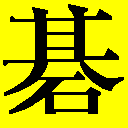 ТЭСУДЗИтом 2под редакцией  Шикшина В.Д.2000 ОглавлениеВведение.	3Глава 1. “Ханэ” и “Осае”- тесудзи	Ответы  к главе 1.	Глава 2. “Косуми”- тесудзи.	Ответы к главе 2.	Глава 3. “Косуми-цукэ”- тэсудзи.	Ответы к главе 3.	Глава 4.  “Гэта”- тэсудзи.	Ответы к главе 4.	Глава 5. “Сите”- тесудзи.	Ответы  к  главе 5.	Глава 6. “Ватари”-тесудзи.	Ответы к главе 6.	Глава 7. Тесудзи-жертвы.	Ответы к главе 7.	Глава 8. Глазовыдавливающие тесудзи.	Ответы к главе 8.	Глава 9. Тесудзи симметричных форм.	Ответы к главе 9.	Глава 10. “Сагари”-тесудзи.	Ответы к главе 10.	Глава 11. “Атекоми”- тесудзи.	Ответы к главе 11.	Глава 12.  “Ои-отоси”-тесудзи.	Ответы к главе 12.	Глава 13. “Дамэдзумари”- тесудзи.	Ответы к главе 13.	Глава14. “Сибори”-тесудзи.	Ответы к главе 14.	Глава 15. “Оси-цибуси”-тесудзи.	Ответы к главе 15.	Глава 16. “Тоби”-тесудзи .	Ответы к главе 16.	Глава 17. Комбинированные тесудзи.	Словарь терминов.	1ВведениеВ этой книге мы намерены изучить известную как тесудзи технику игры, которая встречается во всех стадиях игры. Крепкая схватка на основе тесудзи,скомбинированная с хорошим видением всей доски, является основой для совершенствования игры.Тесудзи можно определить как мастерскую игру, которая в локальной ситуации позволяет игроку наиболее эффективно использовать свои камни. С другой стороны такая игра может дать полное преимущество над неэффективно используемыми камнями противника.Возможность применения такой игры может возникнуть в любой момент партии. При изучении дзесэки можно встретить много тесудзи. Хорошее ёсэ невозможно без знания ёсэ-тесудзи. Постоянно встречаются тесудзи и в середине партии. Поэтому, каждому игроку, желающему достичь больших успехов в Го, рекомендуется много часов посвящать их изучению.Существует три вида слабостей в конфигурации камней противника. Это- точки разрезания, плохие формы и  критические точки иккен-тоби, кейма, никкен-тоби,огейма. Решение любого тесудзи базируется на двух слабостях. Атакуя первую слабость, мы получаем дополнительные камни в сенте с тем, чтобы провести матовую атаку второй слабости.Нужно правильно и быстро ( с одного взгляда ) находить первый ход, который определяется исходя из слабостей формы. Очень важно просчитать все варианты тесудзи. Также важно это сделать как можно быстрее. В книге все тесудзи по трудности разбиты на три группы: А, В и С. Тесудзи трудности С – самые простые. Это- 1-5 форсированных ходов. Тесудзи трудности В- 5-15 форсированих ходов. Тесудзи трудности А- самые сложные. Это- тесудзи трудности С или В, затем идут форсированные ходы, затем снова тесудзи С или В, затем форсированные ходы и т.д.. Кроме того, тесудзи трудности А может включать рассмотрение всей доски. Это позволит из огромного числа различных вариантов тесудзи выбрать правильный вариант взависимости от ранее выставленных камней.Одно дело решать задачи по задачнику,совсем другое дело находить и решать задачи во время партии. Если вы долго по времени решаете задачи, то наверняка в партии вы пройдете мимо тесудзи. С этой целью существуют примерные нормативы для решения задач различной трудности: С - до 10 сек.,В – до 30 сек., А – до 120 сек.. Если вы укладываетесь в эти нормативы, то у вас хорошее комбинационное зрение. Если не укладываетесь, то надо совершенствоватся. И в этом вам поможет данная книга.                                                      2                                                                                                                                                       Глава 1. “Ханэ” и “Осае”- тесудзи       N1. Ход белых. Трудность А.                    N2. Ход белых. Трудность А. 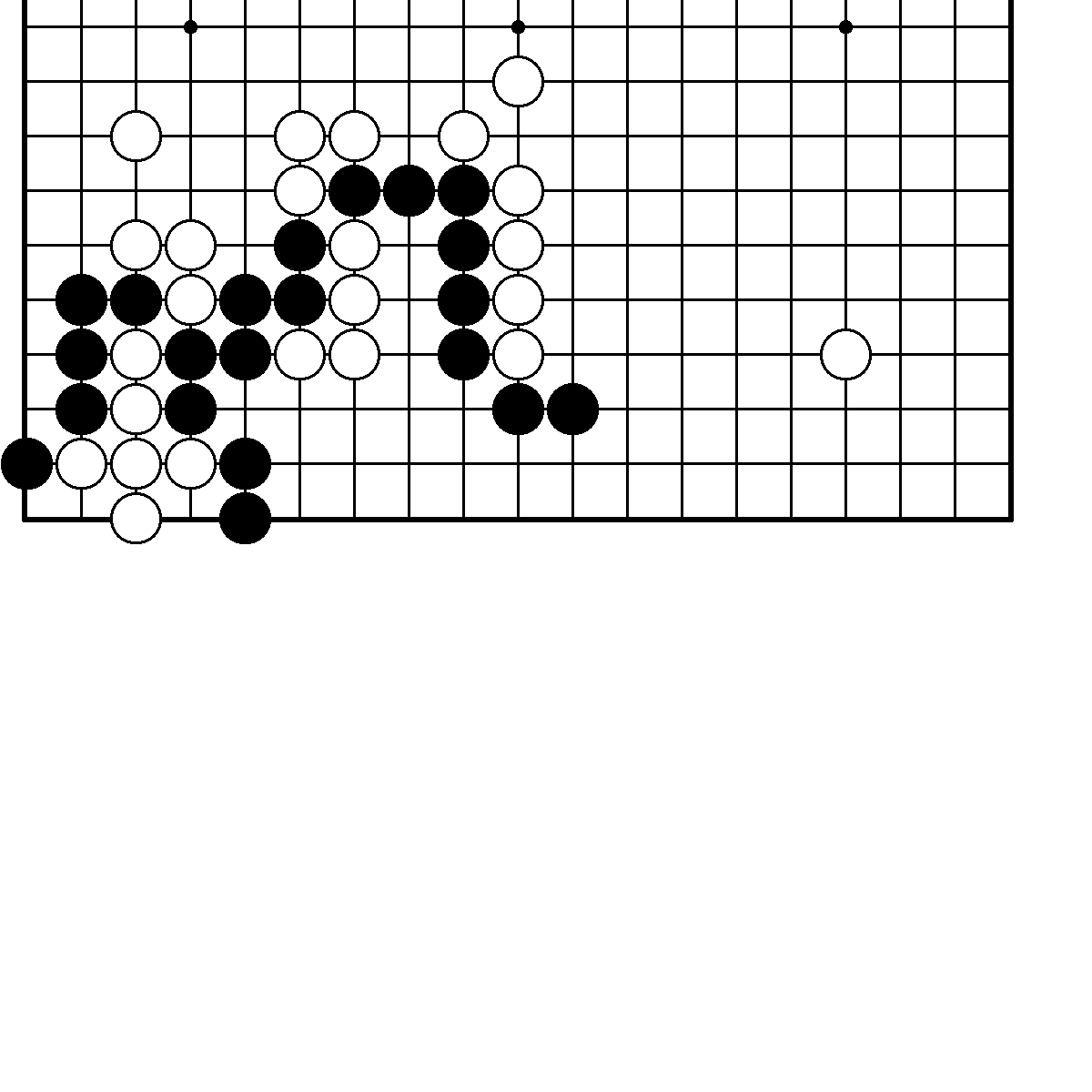 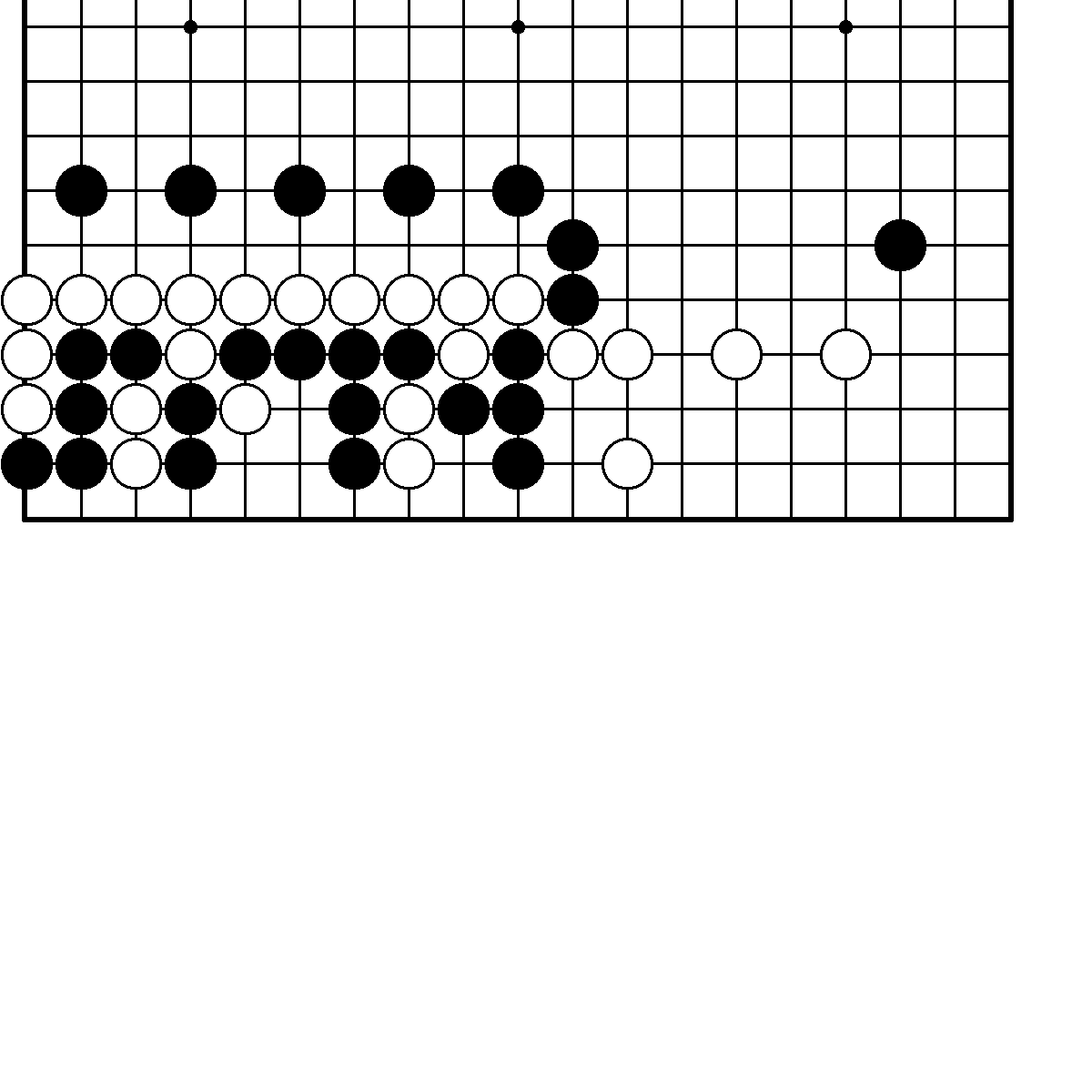      N3 . Ход белых. Трудность В.                   N4. Ход черных. Трудность А. 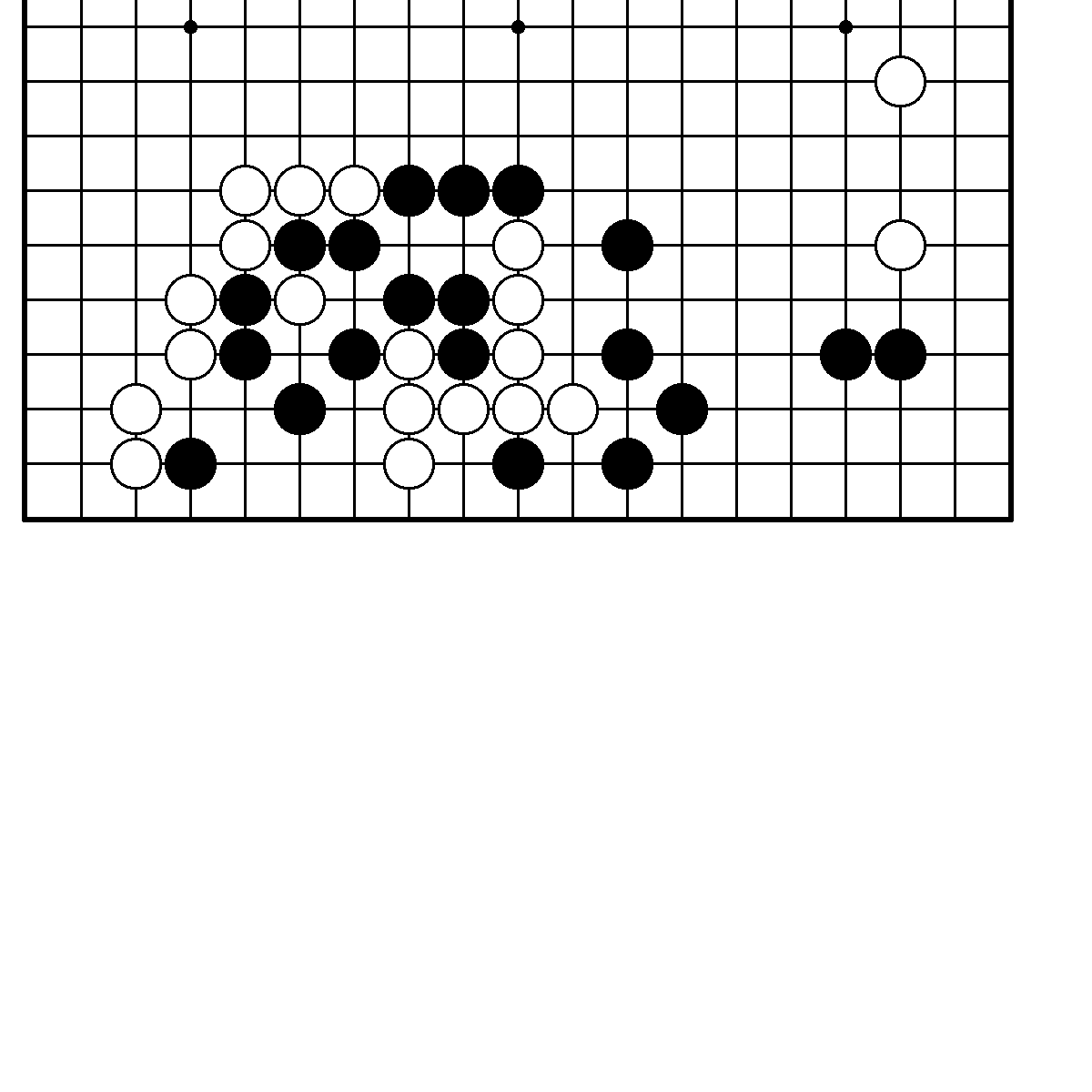 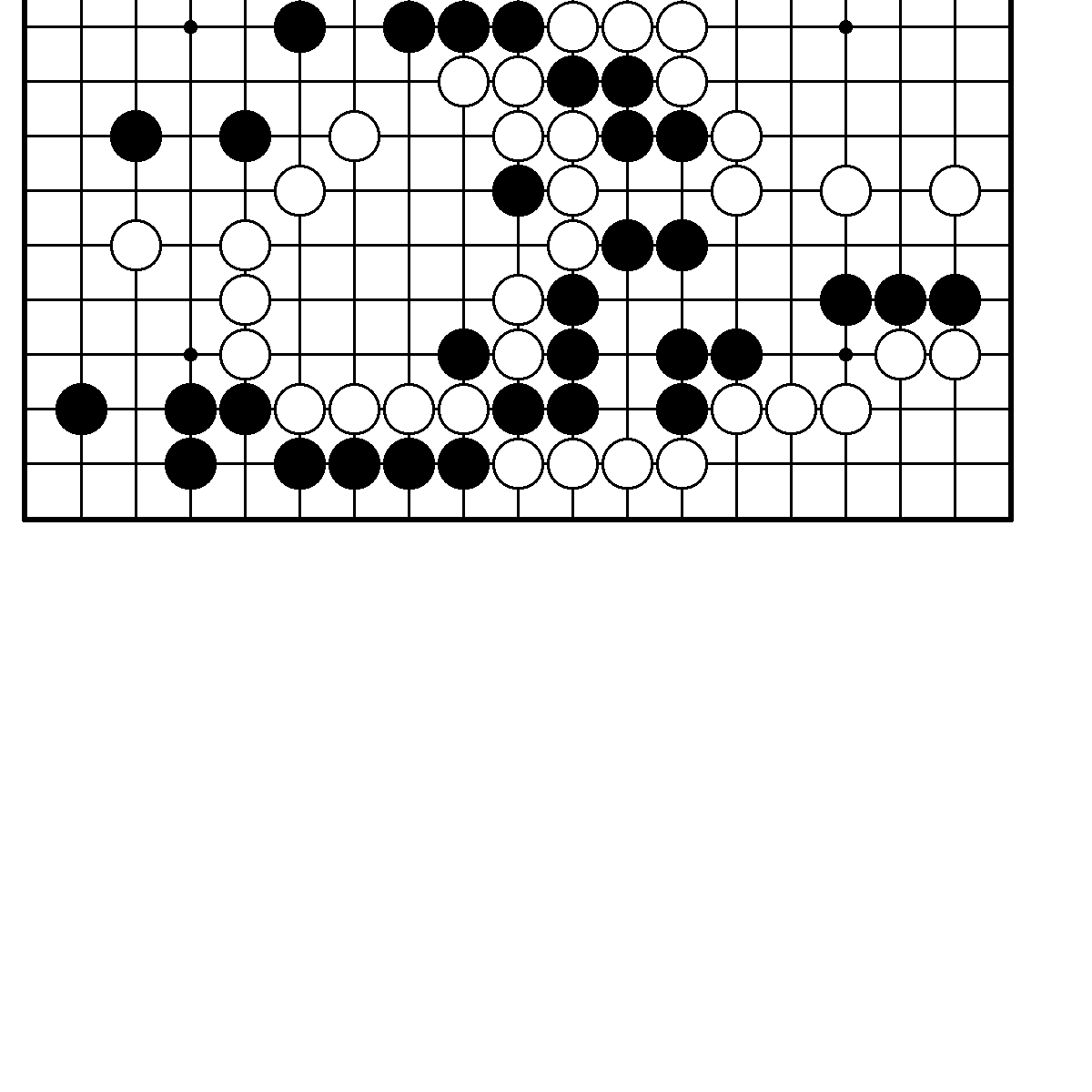 .      N5. Ход белых. Трудность С.                   N6. Ход черных. Трудность В.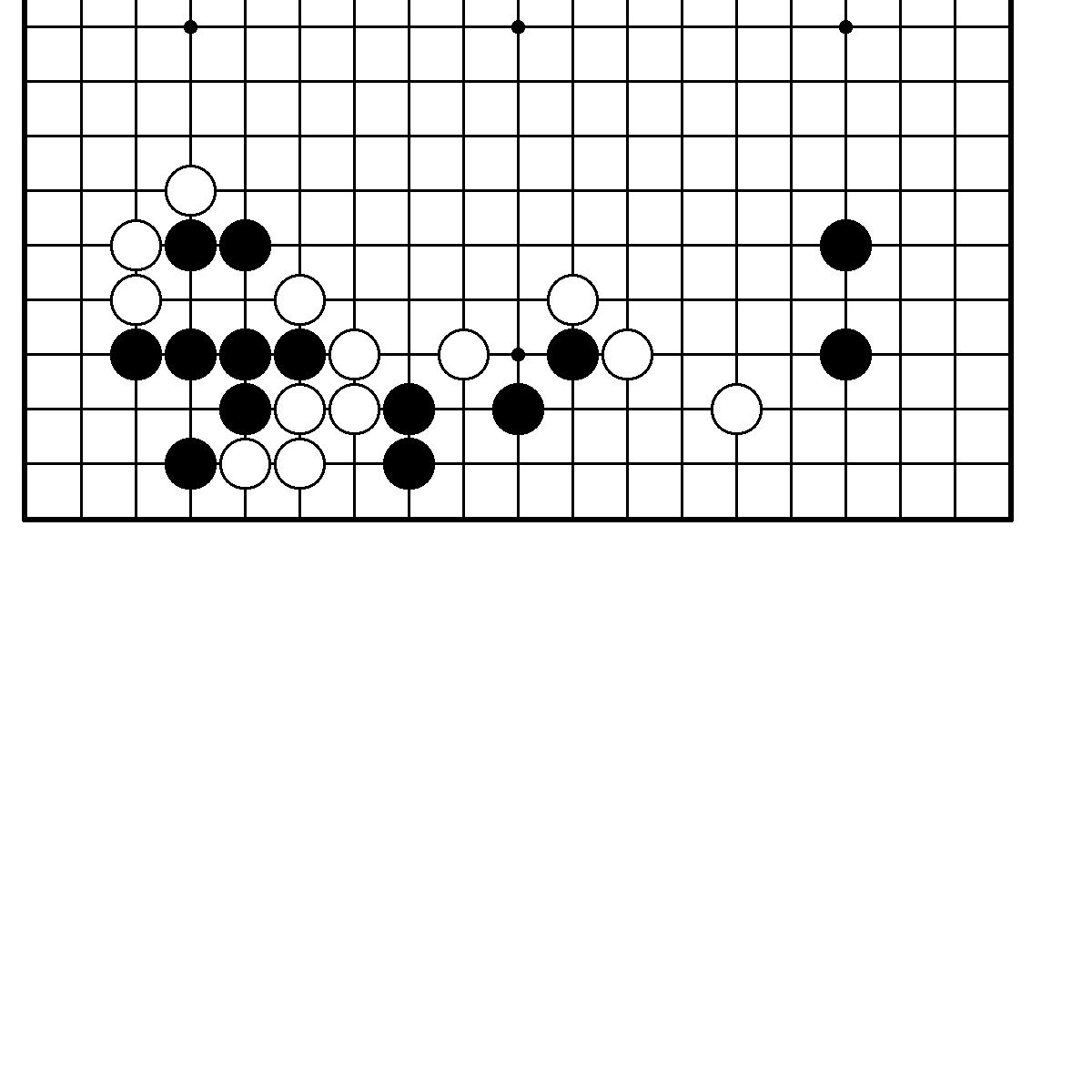 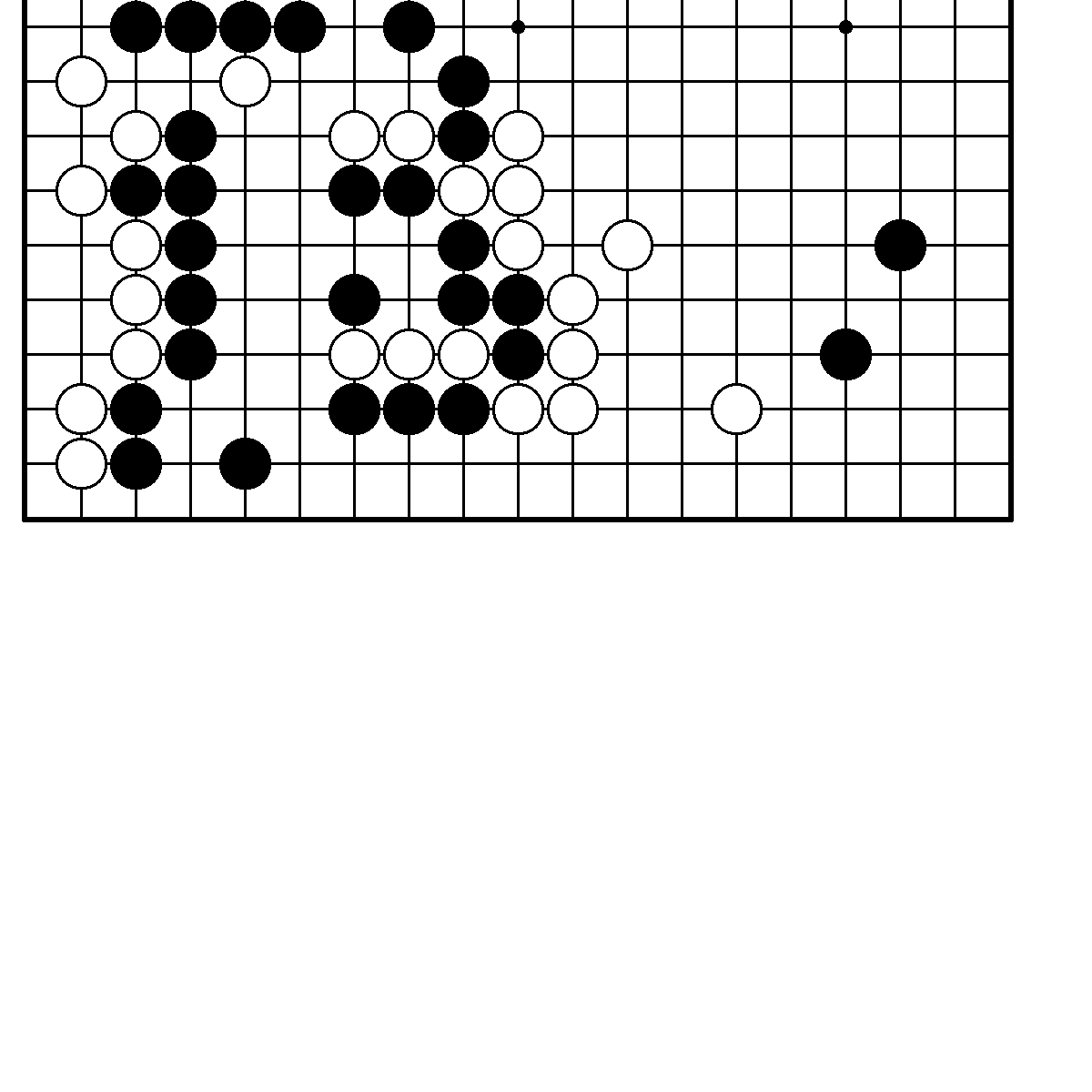    N7. Ход черных. Трудность А.                  N8. Ход белых. Трудность А. 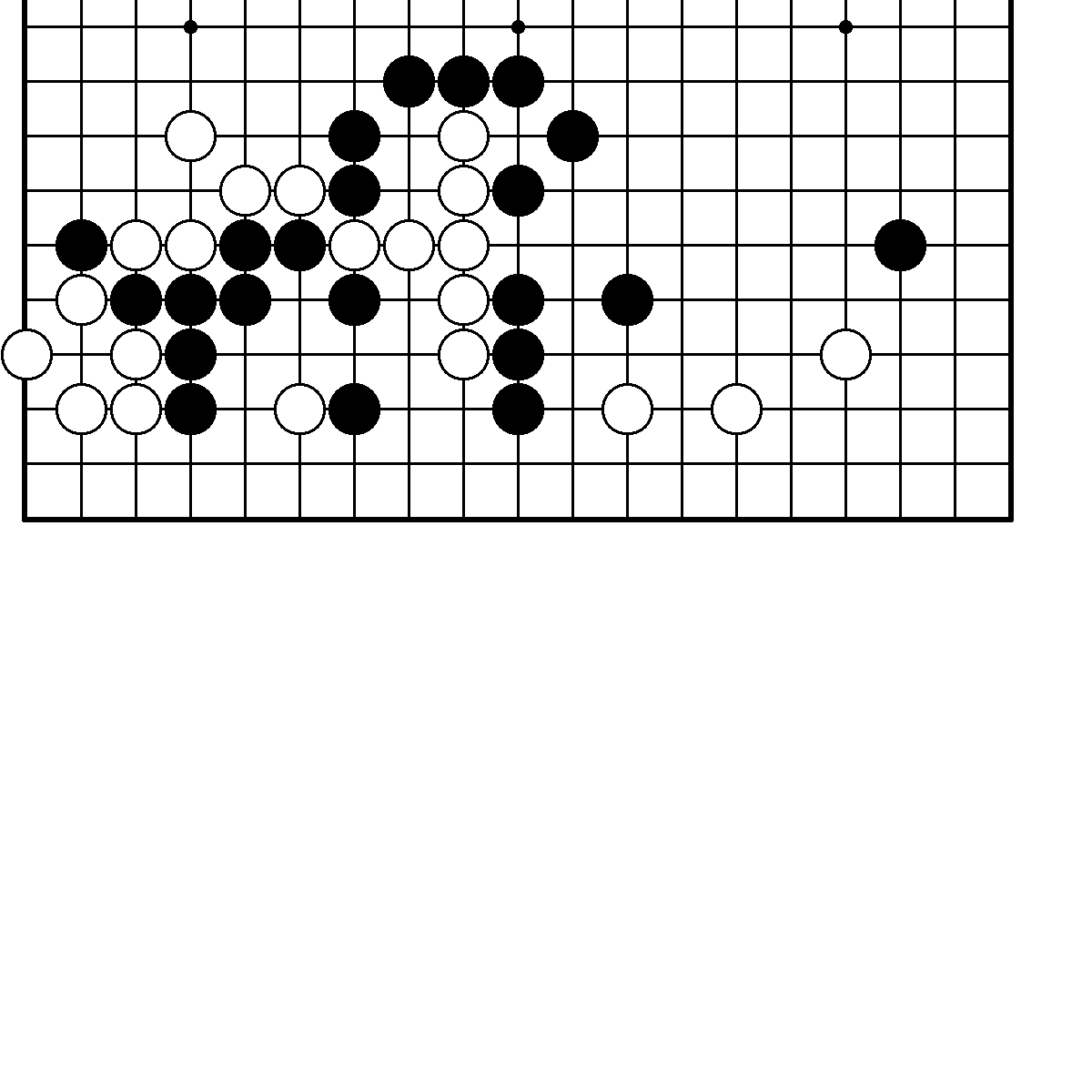 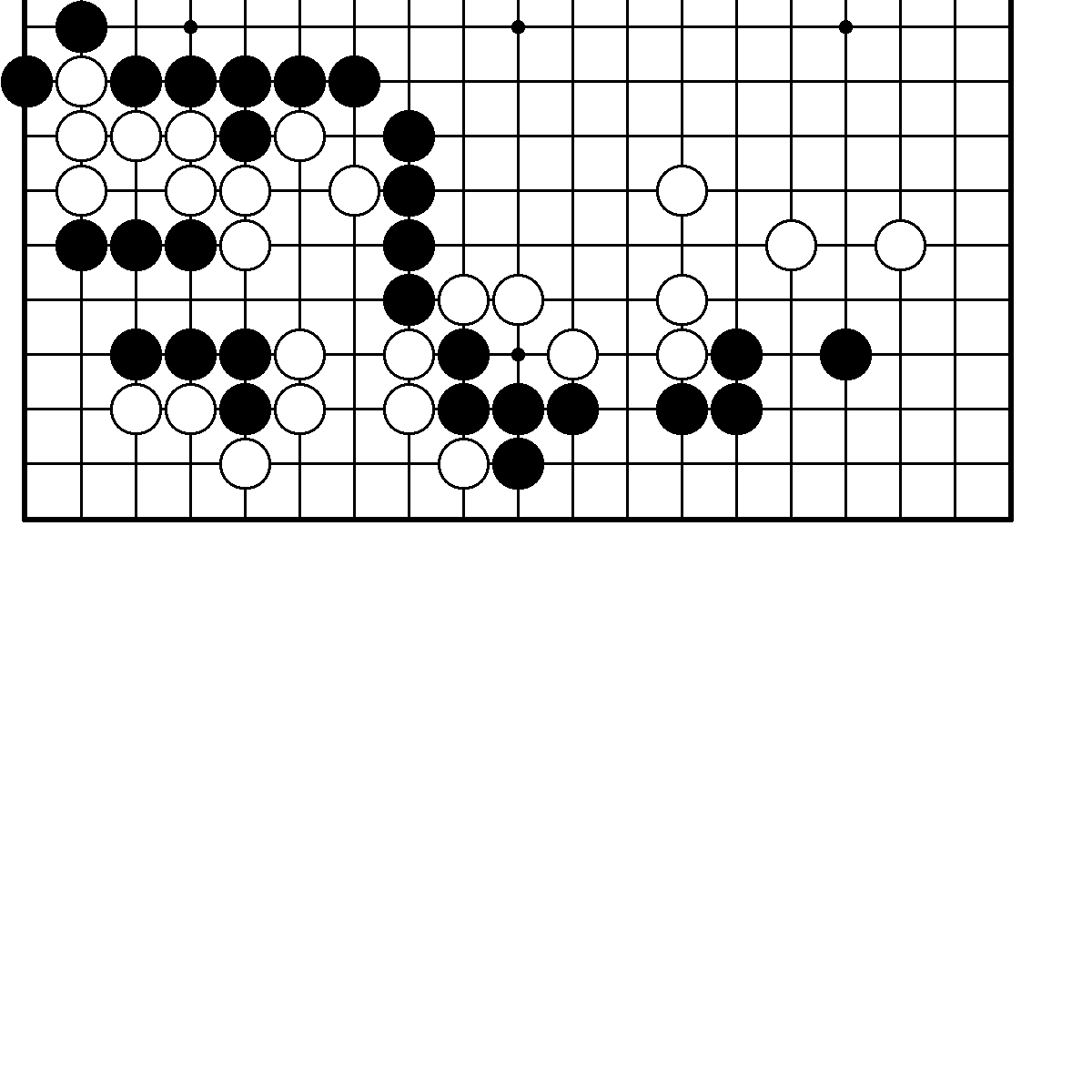                                                                 3         N9. Ход черных. Трудность А.                N10. Ход черных. Трудность А.                                                   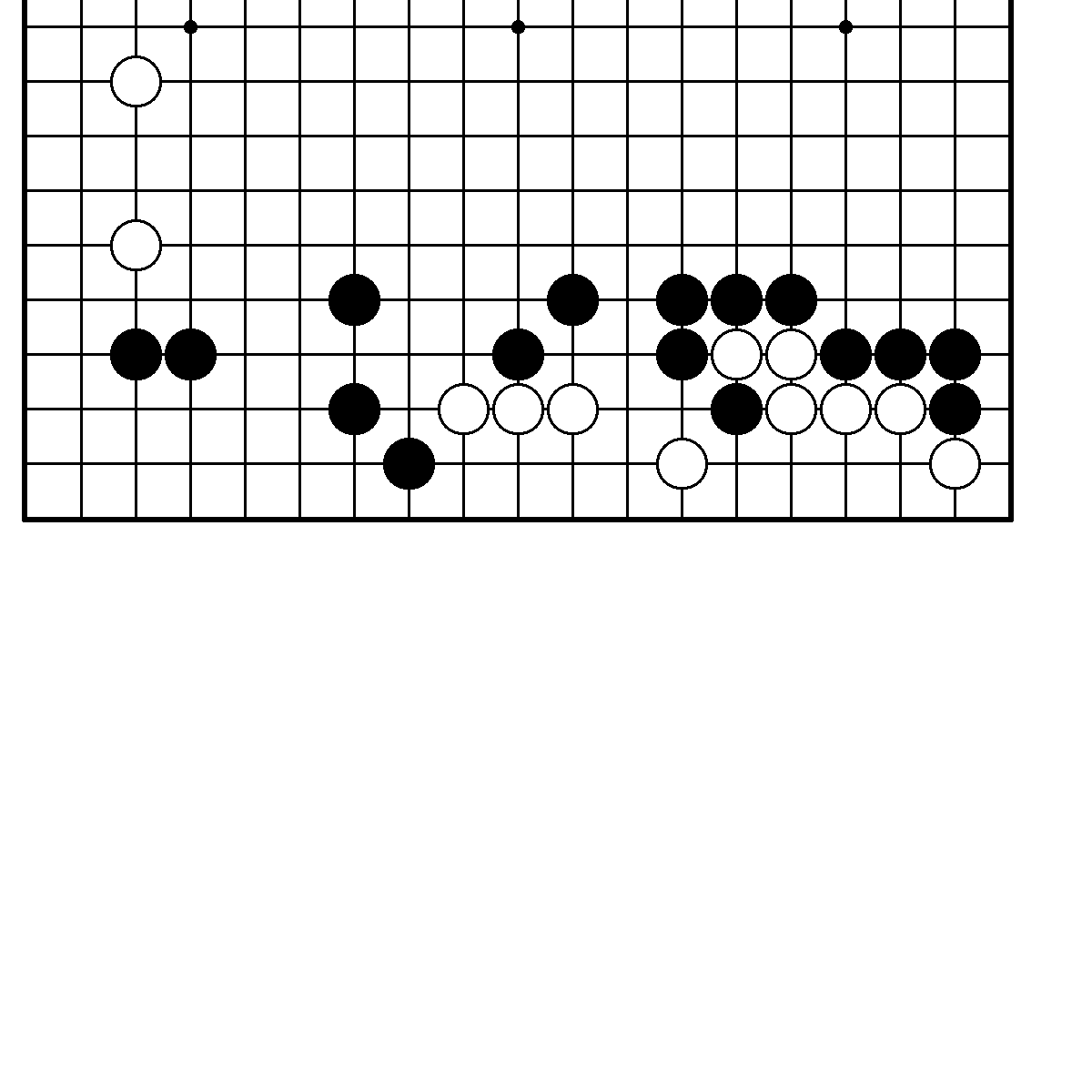 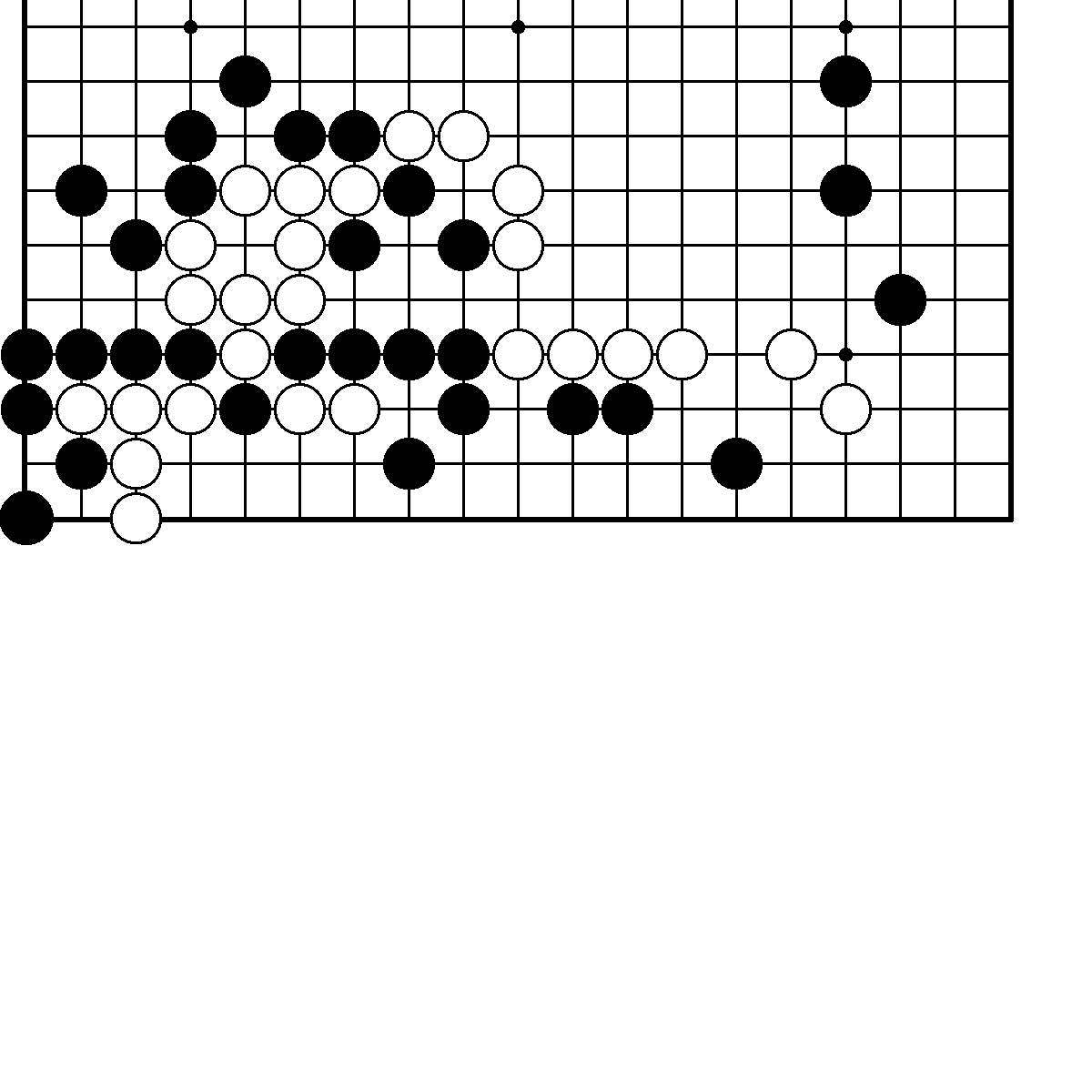    N11. Ход черных. Трудность А.         N12. Ход черных. Трудность В.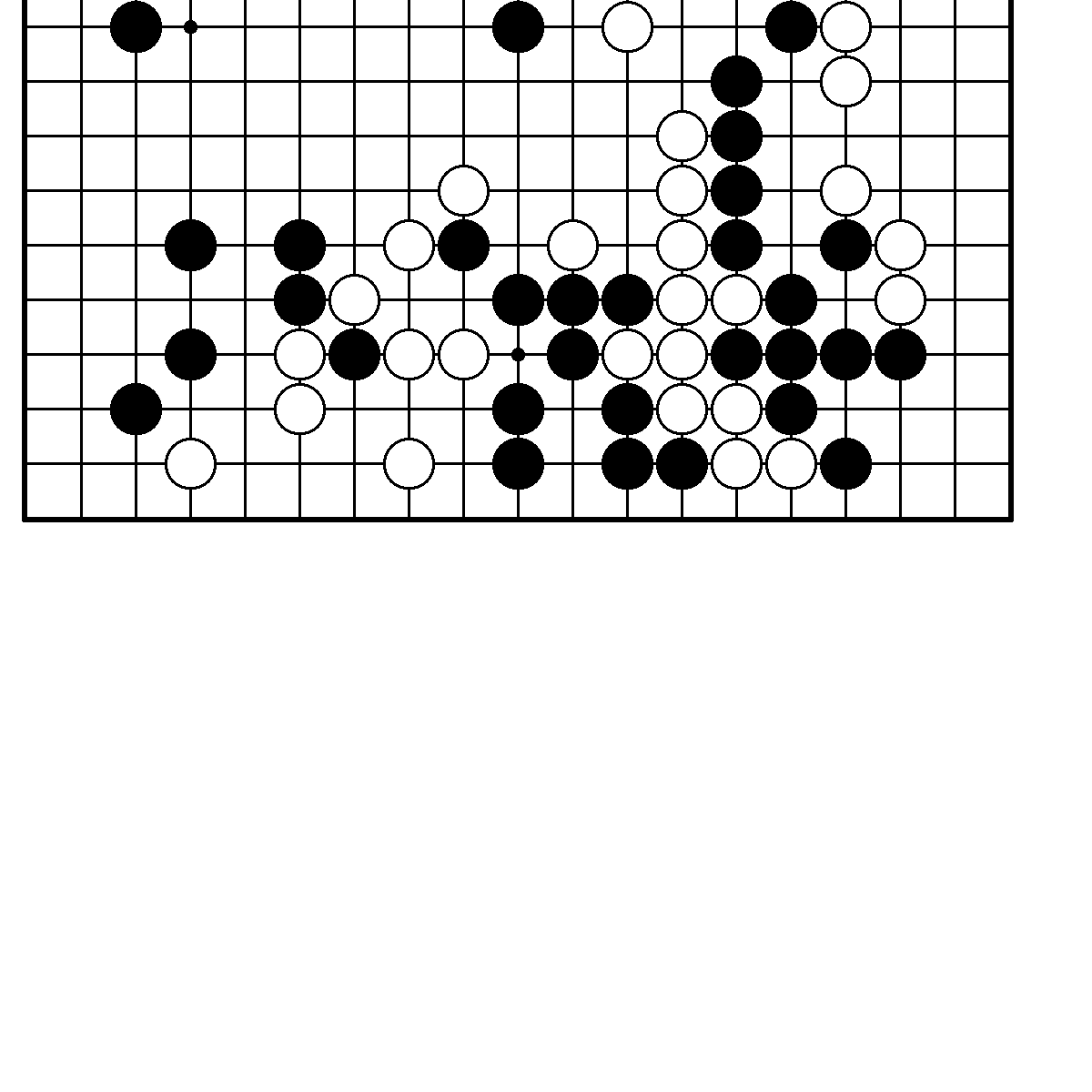 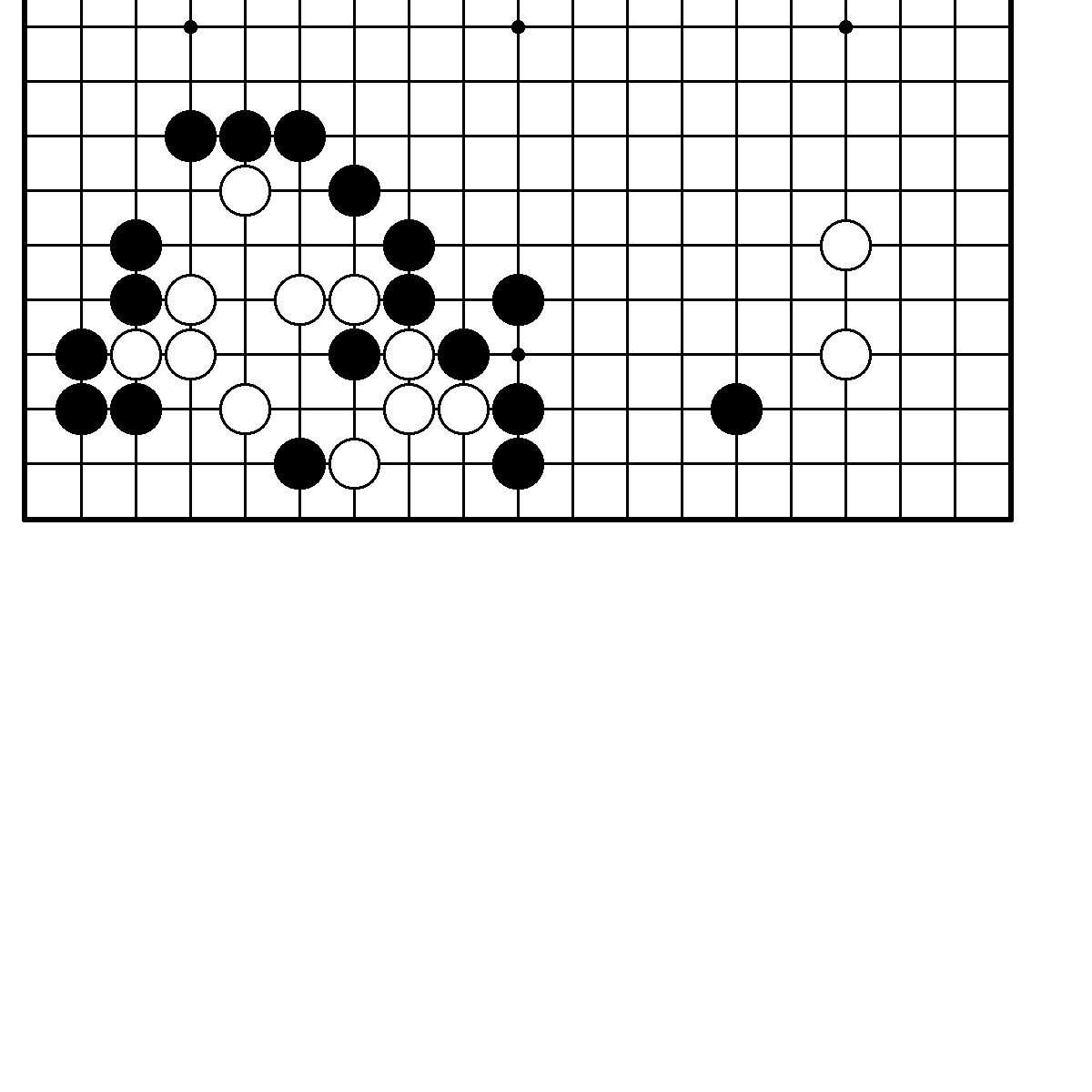     N13. Ход черных. Трудность А.                N14. Ход белых. Трудность А.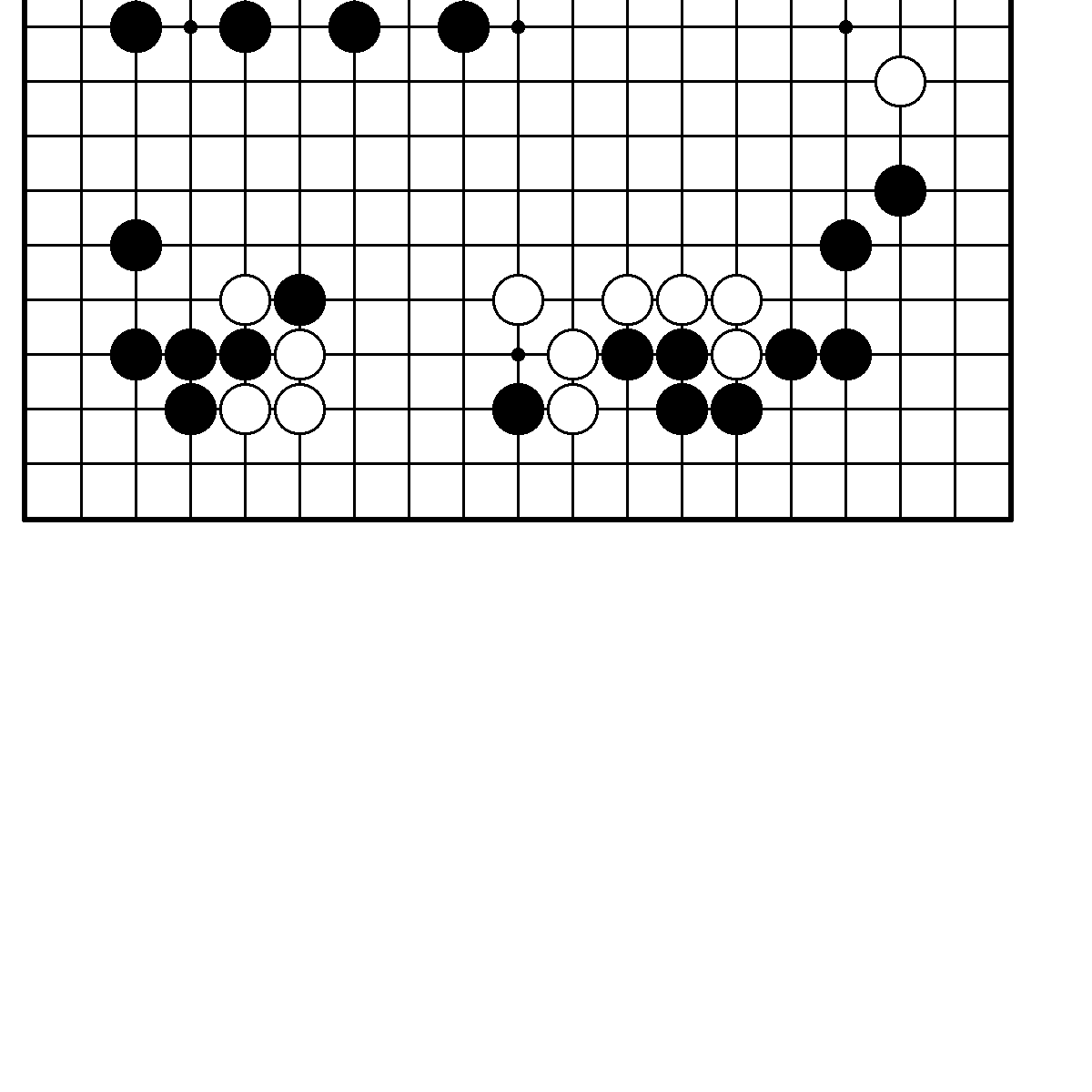 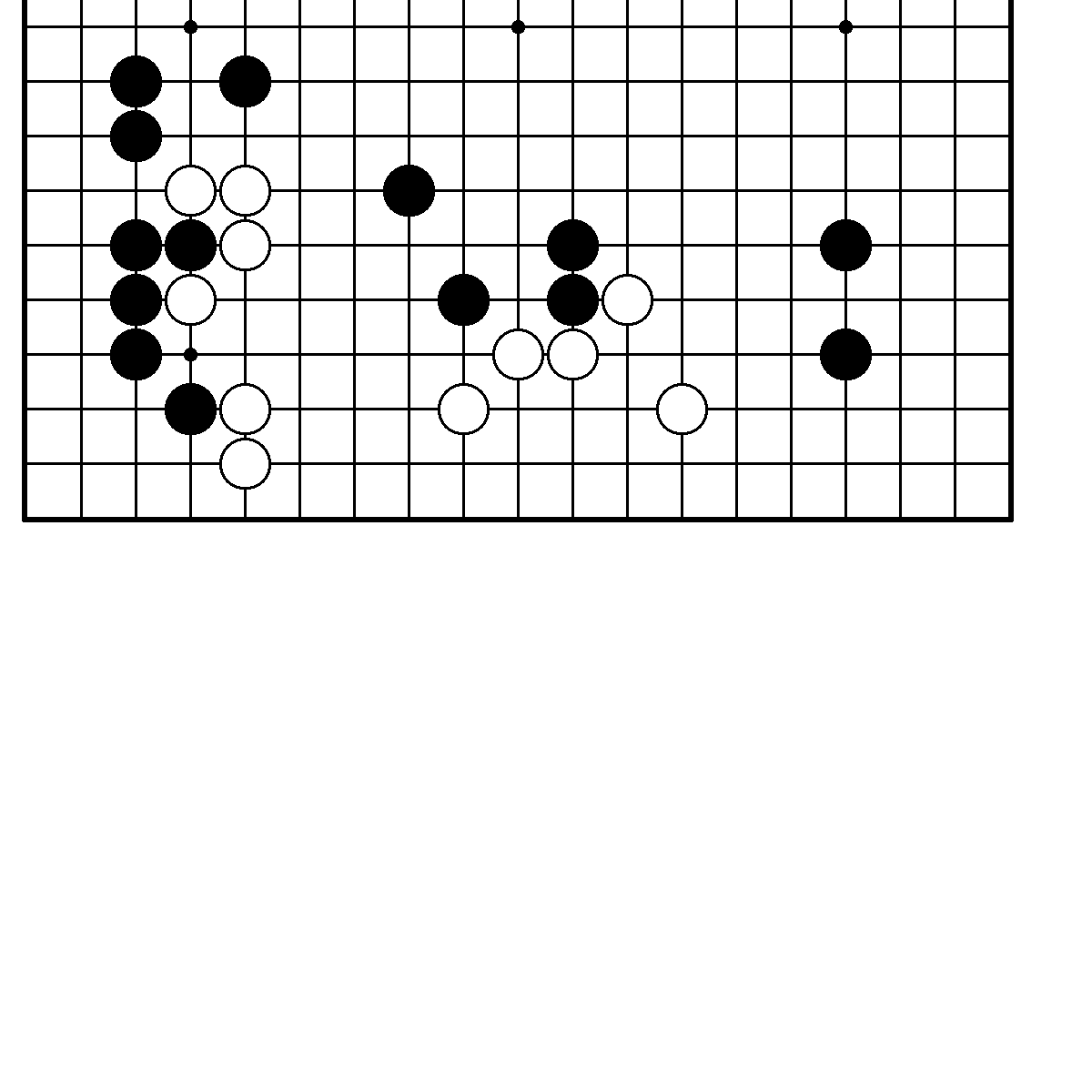      N15. Ход черных. Трудность А.               N16. Ход белых. Трудность А.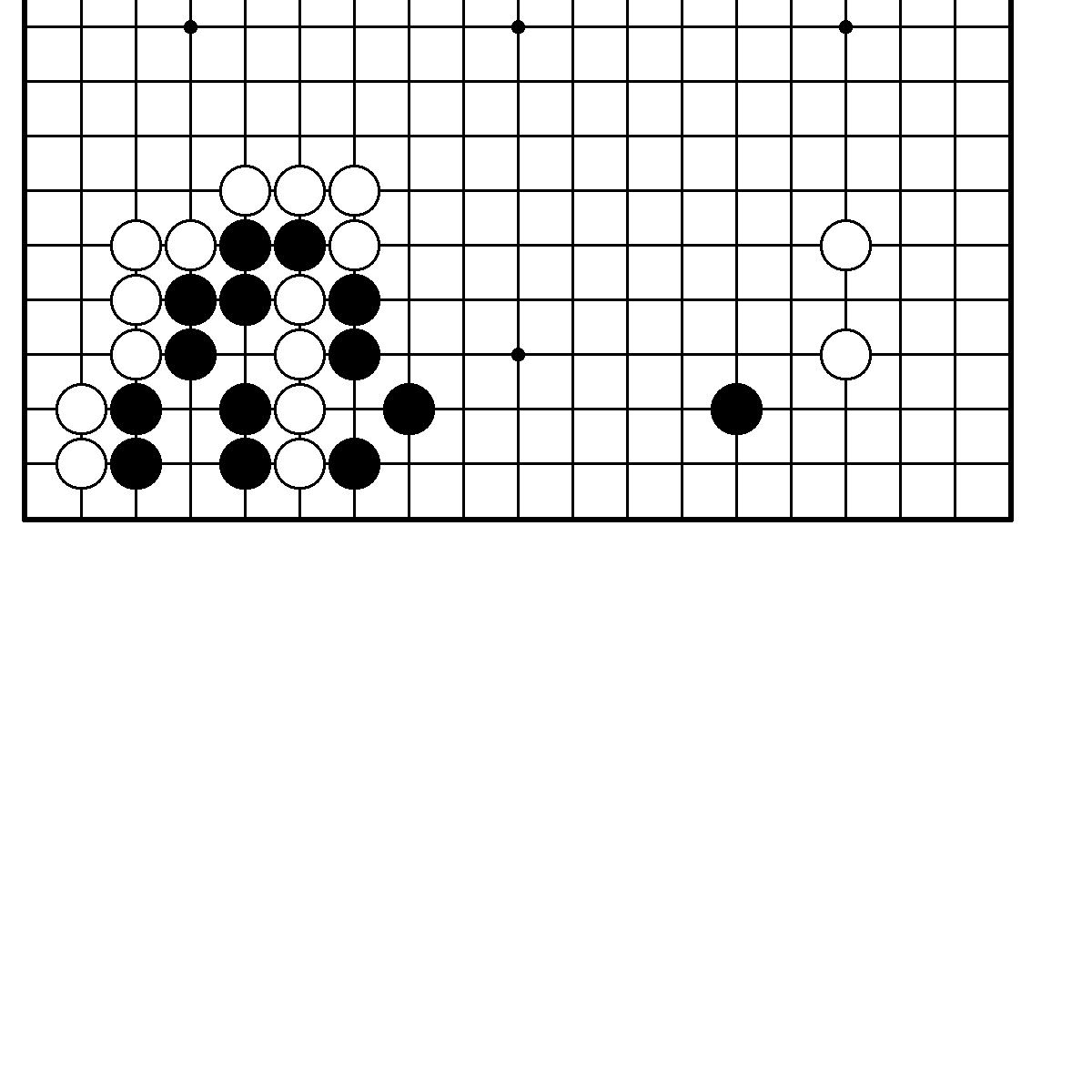 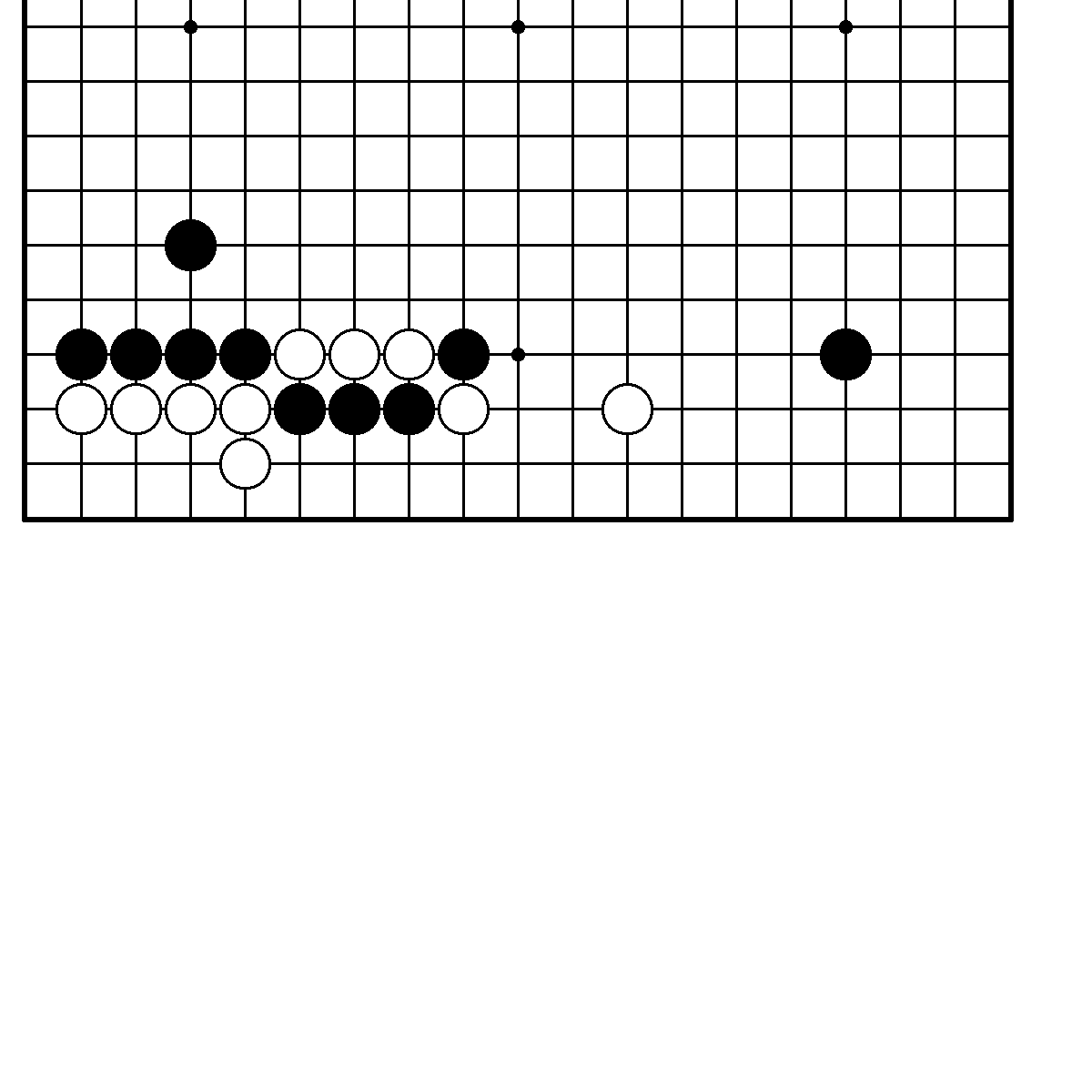                                                               4    N17. Ход белых. Трудность В.                  N18. Ход белых. Трудность С.                                                                                                                                      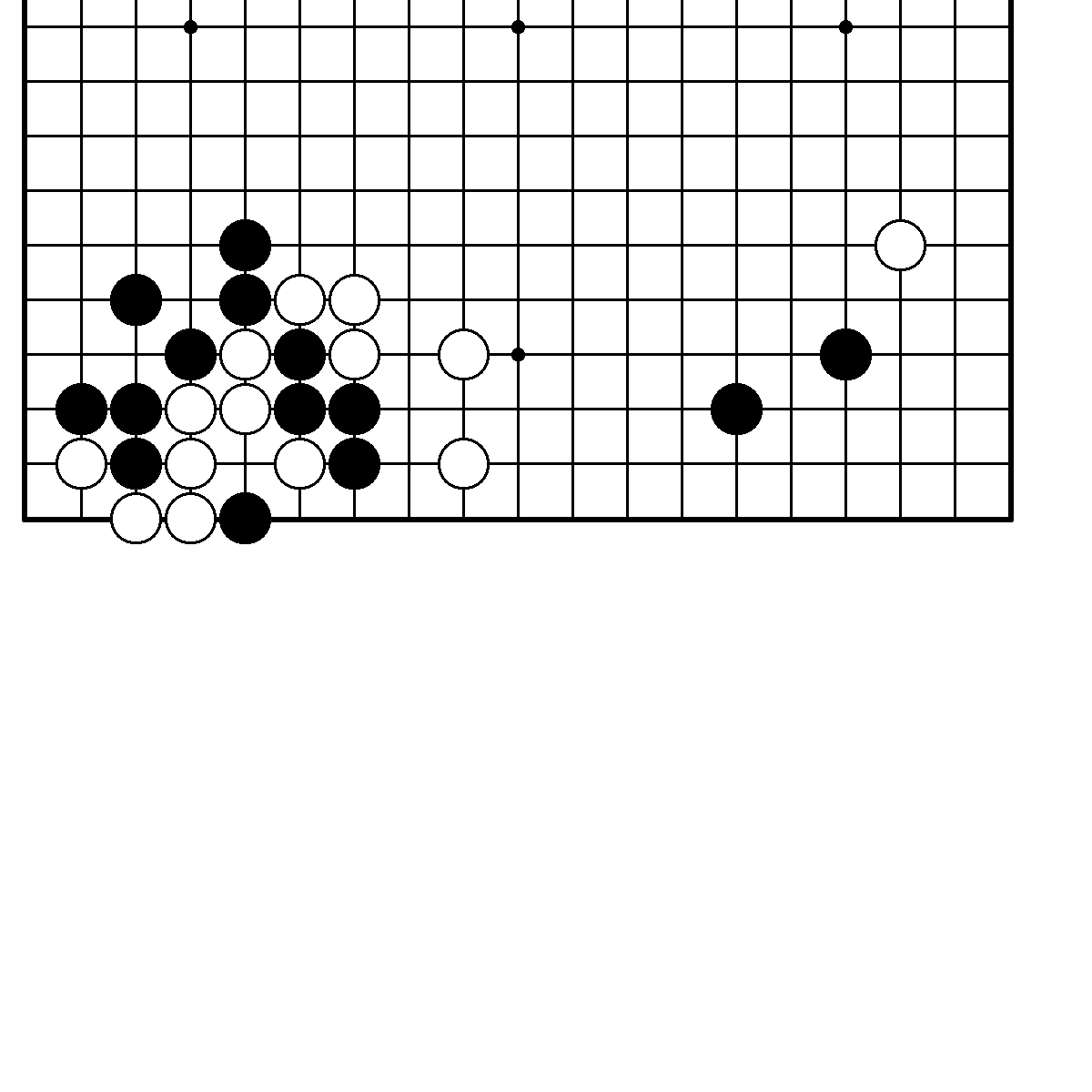 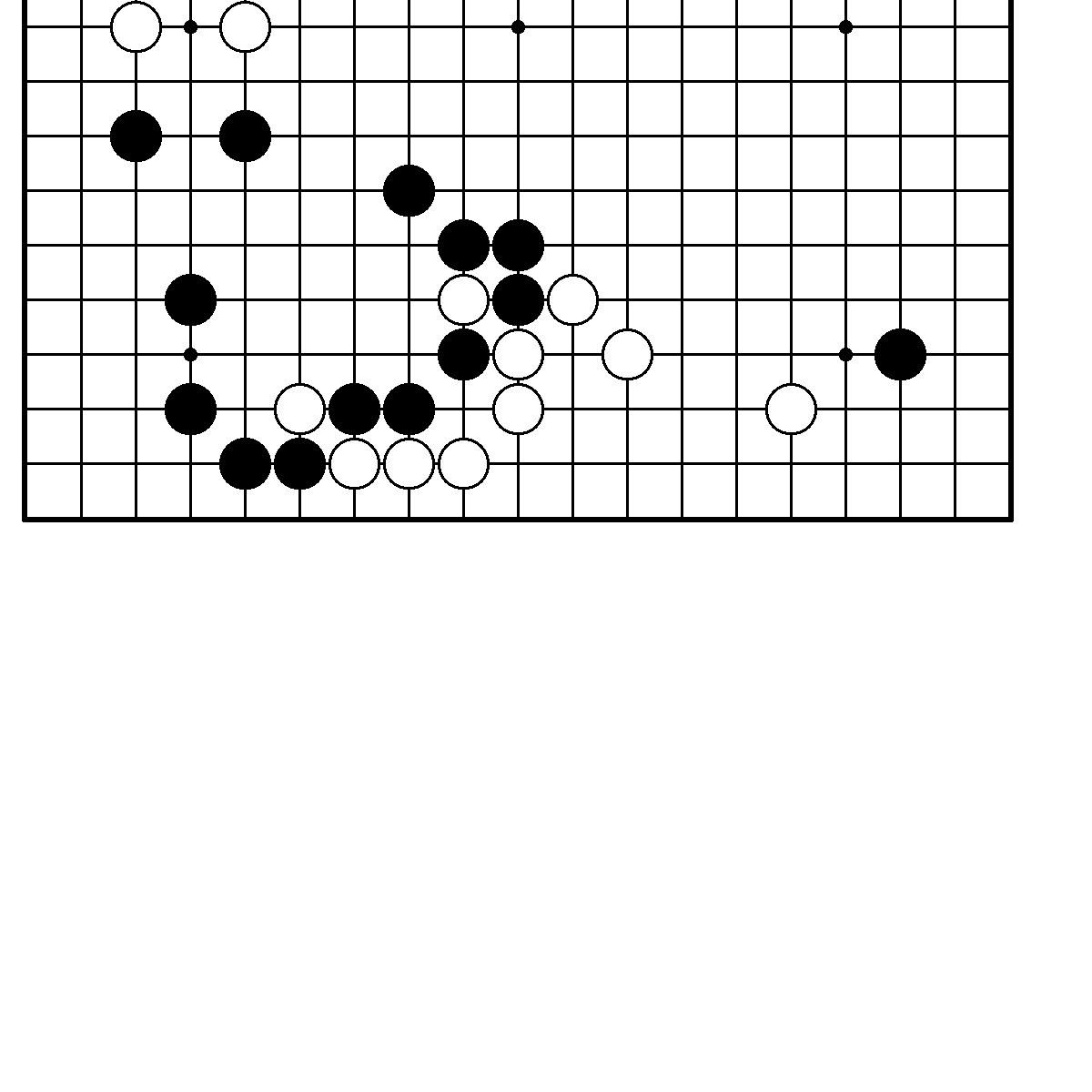      N19. Ход белых. Трудность А.                 N20. Ход белых. Трудность А.  .                                                                        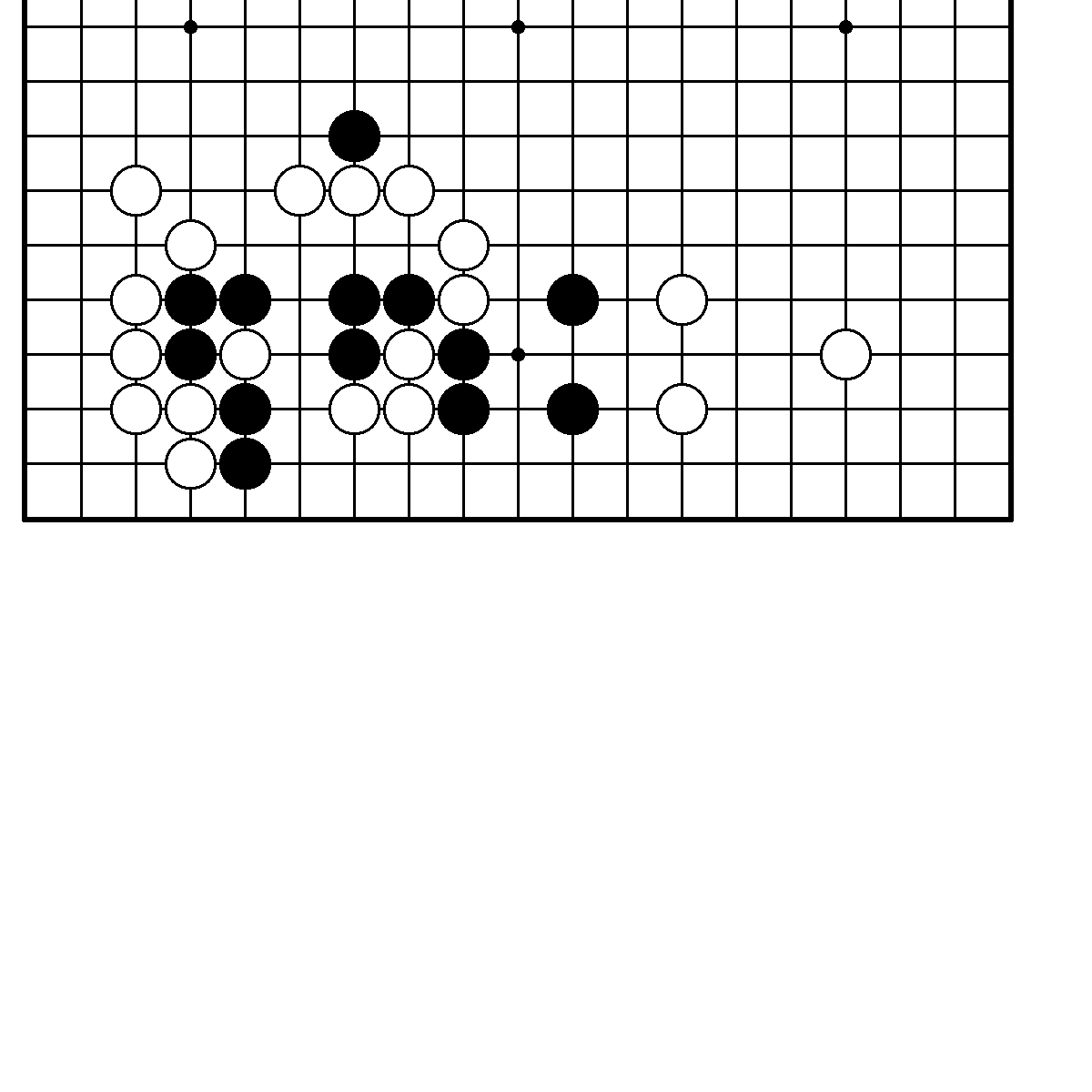 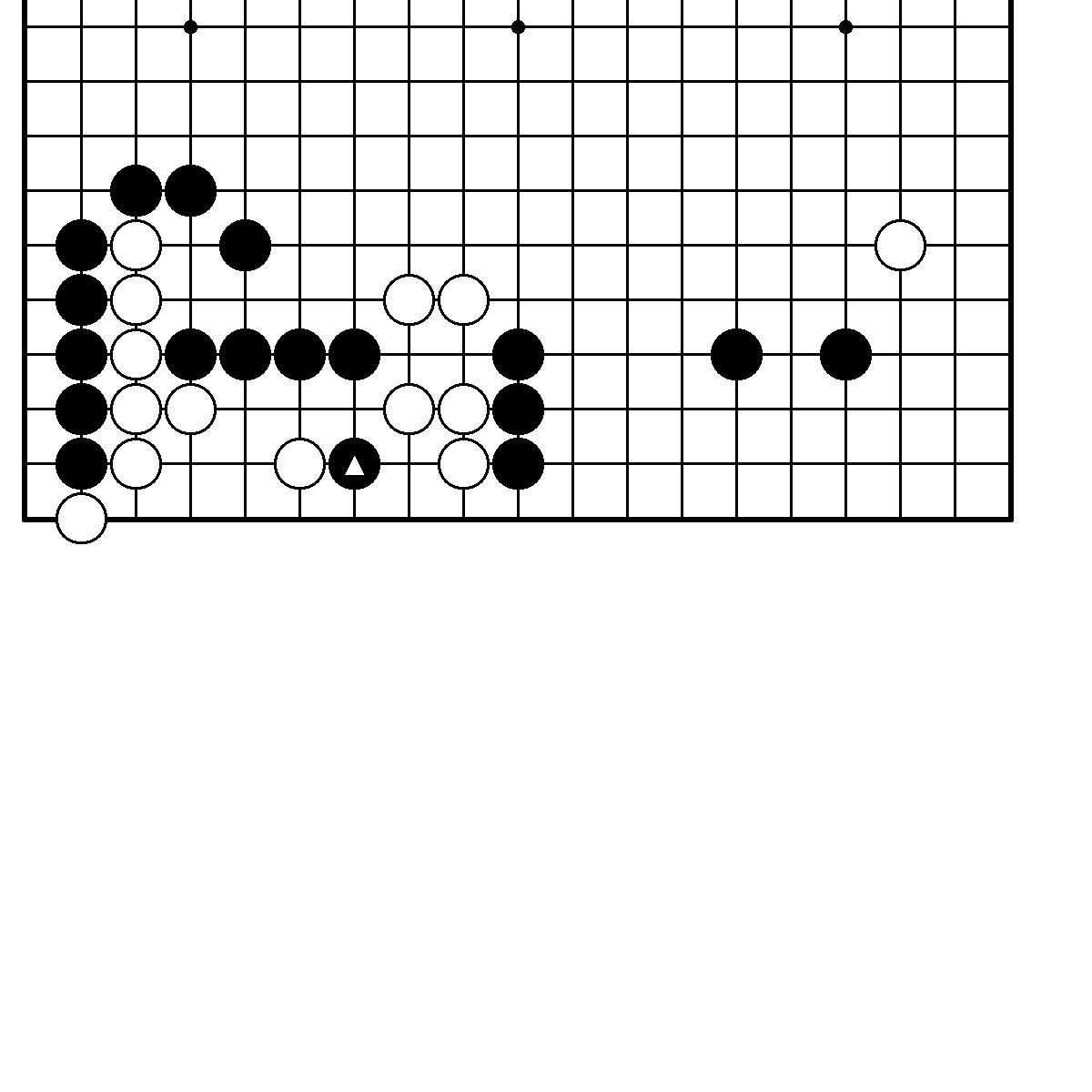       N21. Ход белых. Трудность В.               N22. Ход черных. Трудность В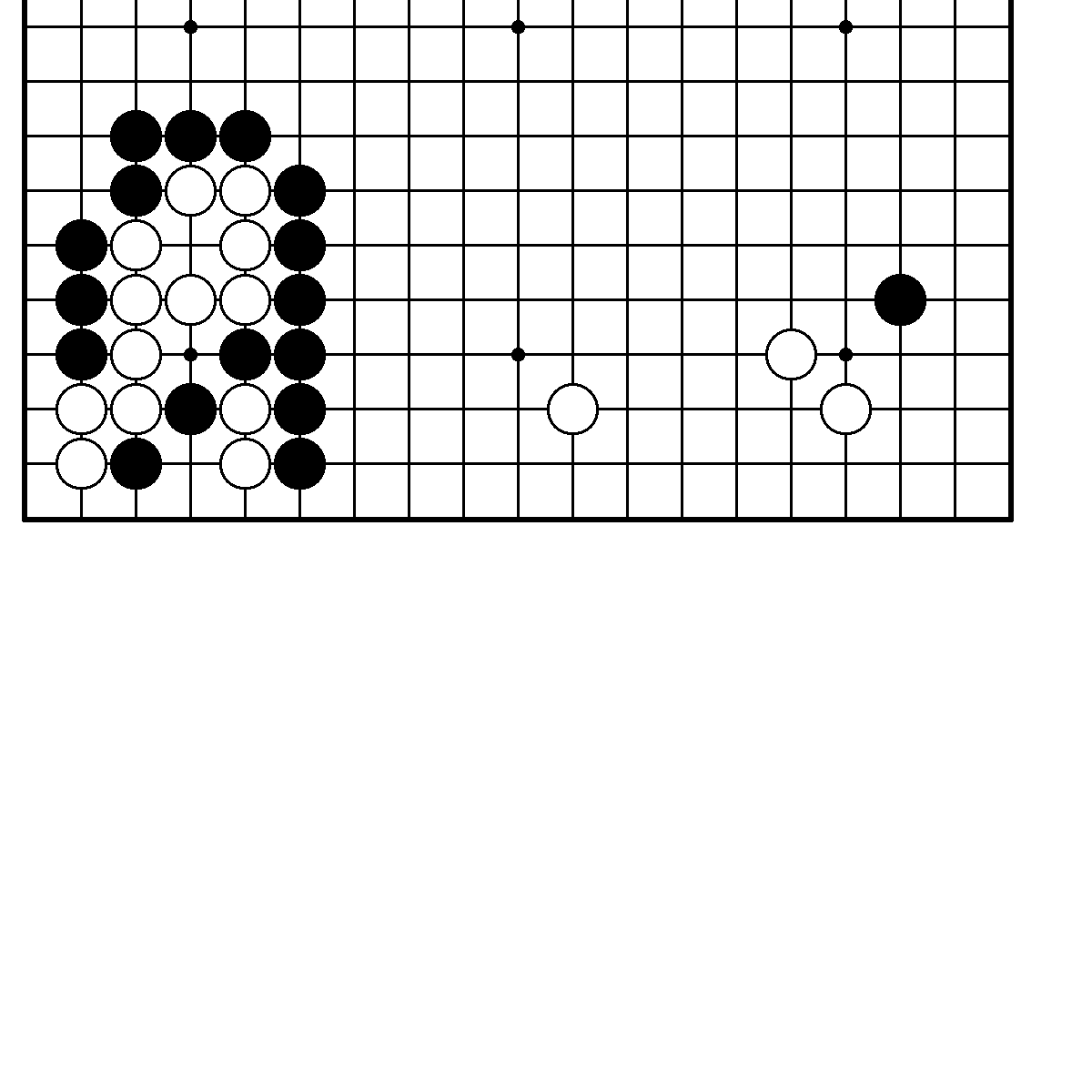 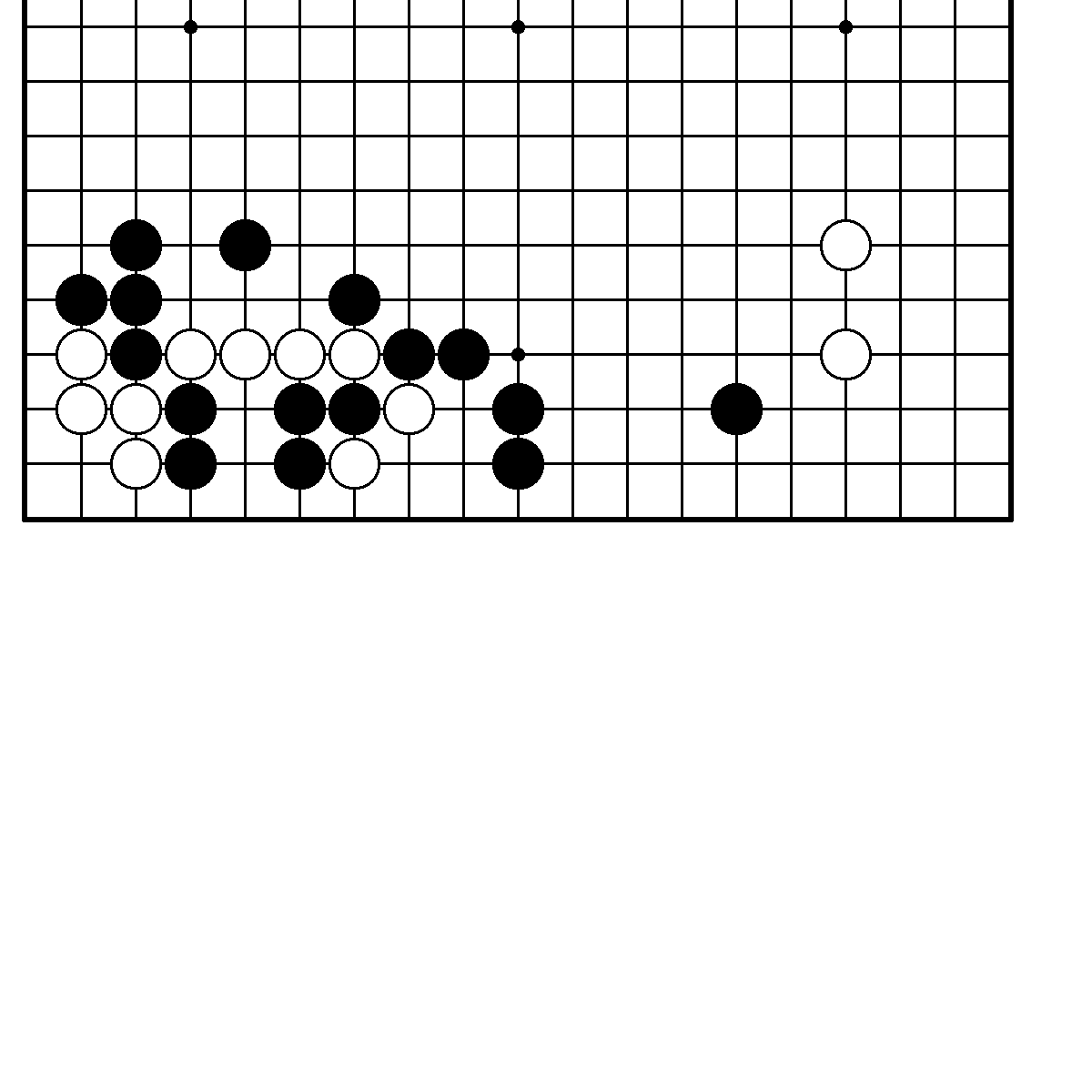      N23. Ход белых. Трудность А.               N24. Ход черных. Трудность А.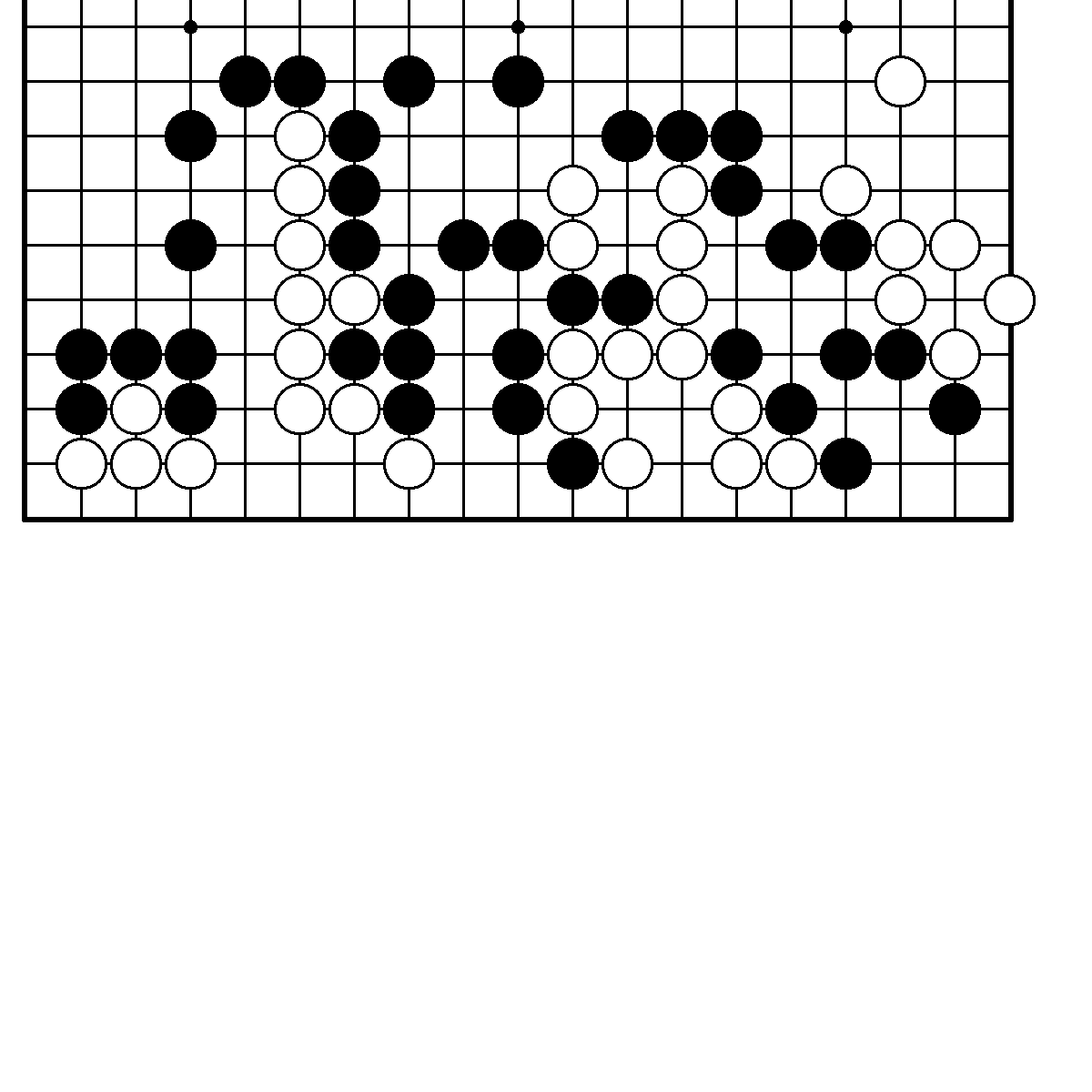 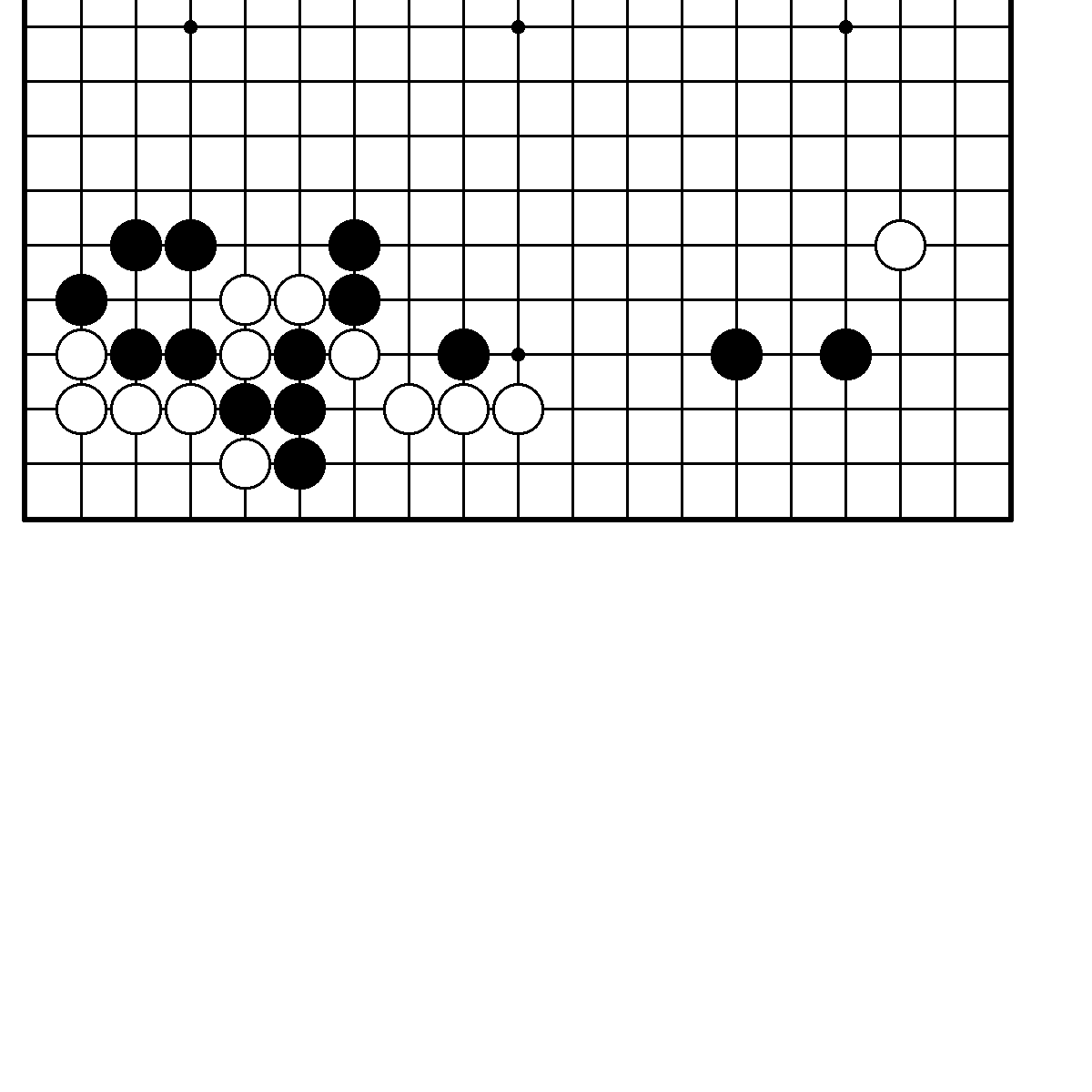 .                                                                5                                                           N25. Ход черных. Трудность А.               N26. Ход белых. Трудность А.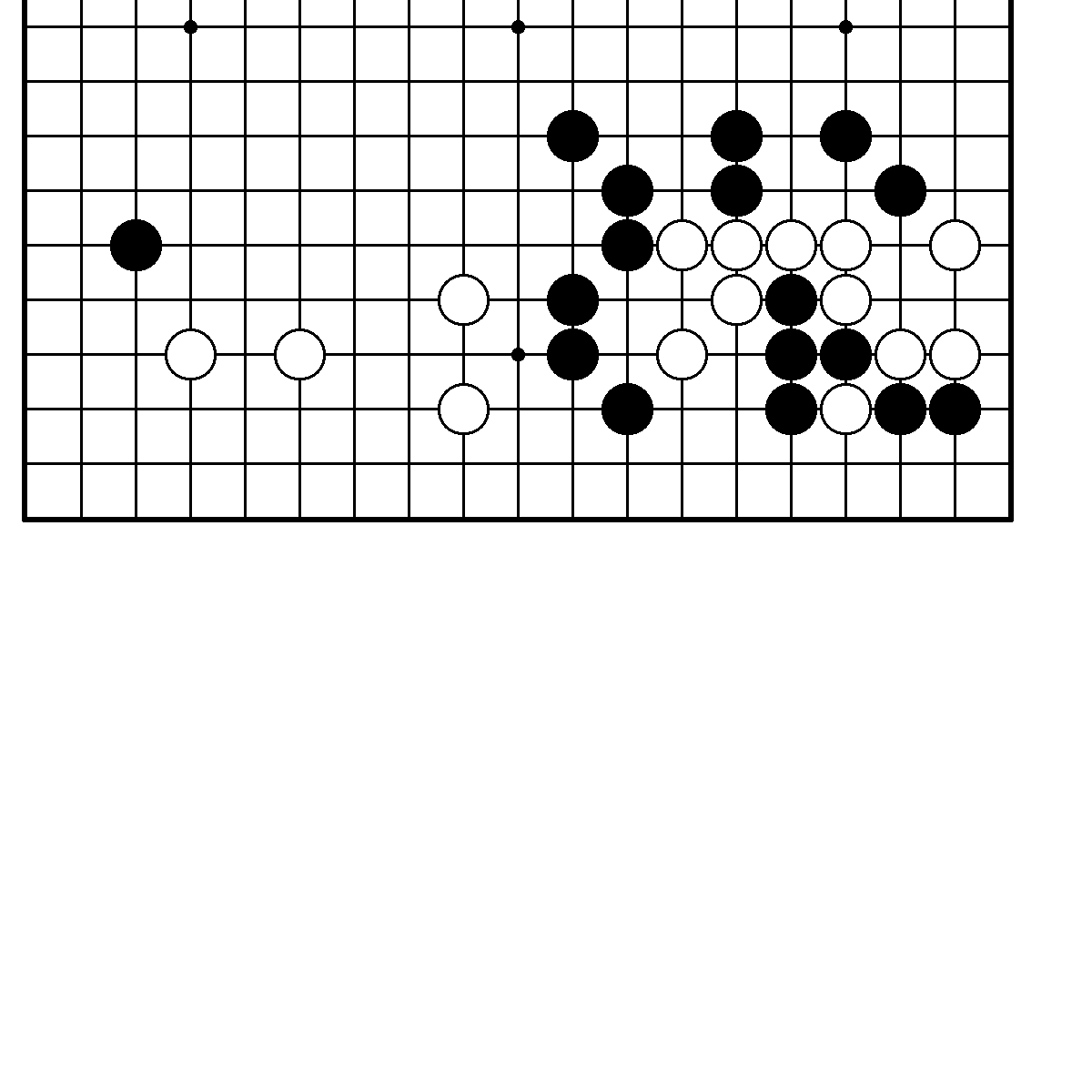 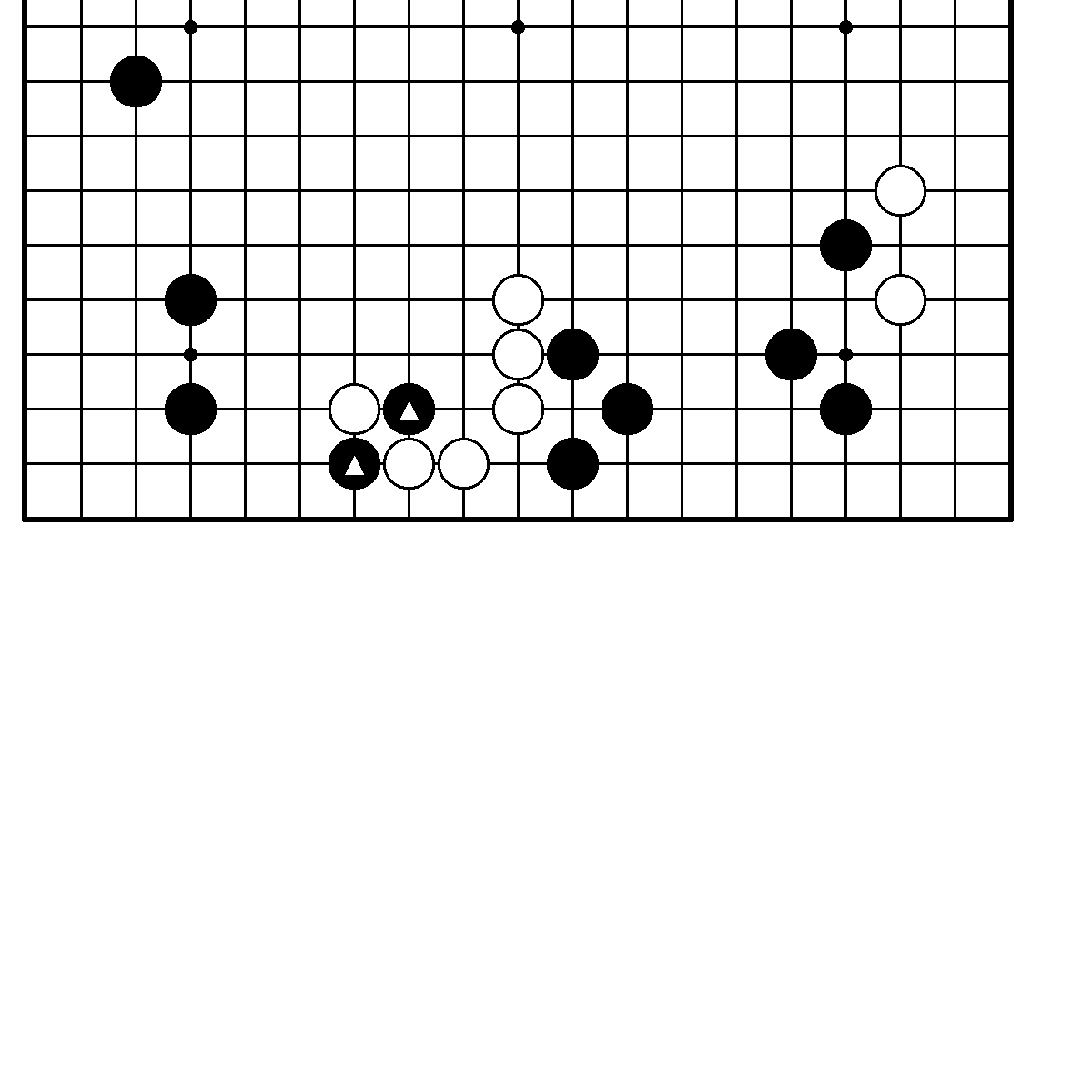      N27. Ход черных. Трудность В.               N28. Ход черных. Трудность В.                                                                                                                                                                                                              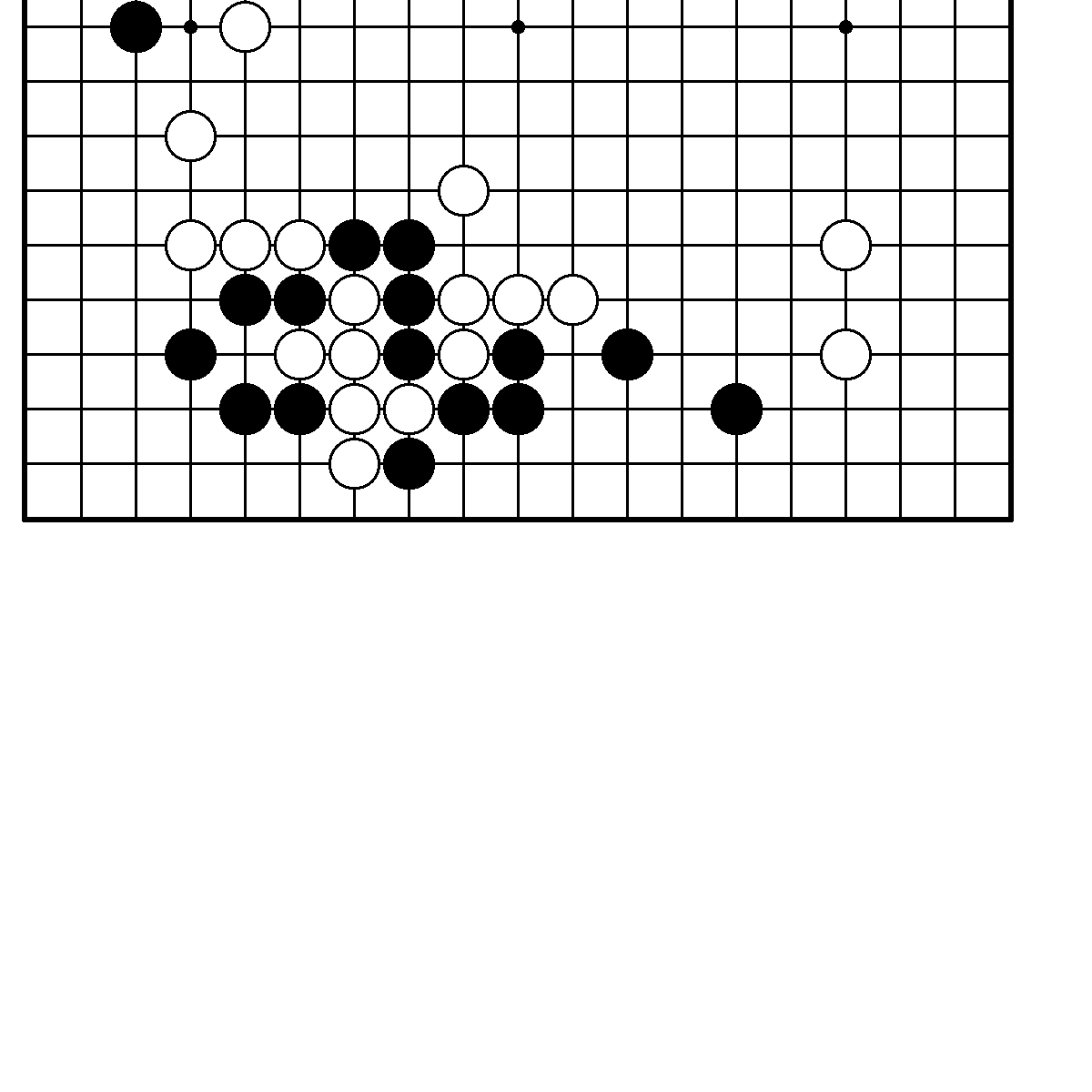 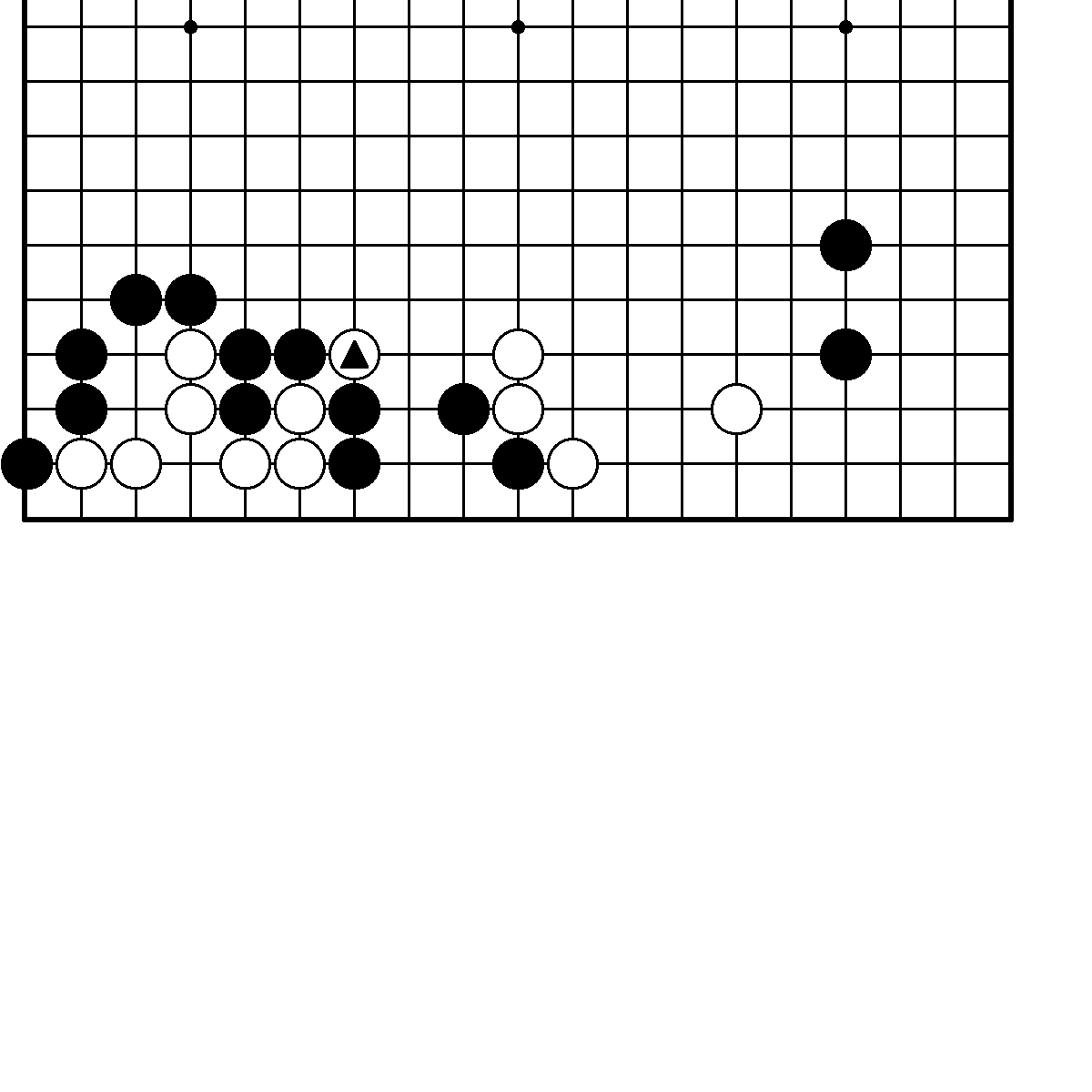       N29. Ход белых. Трудность В.                 N30. Ход черных. Трудность А.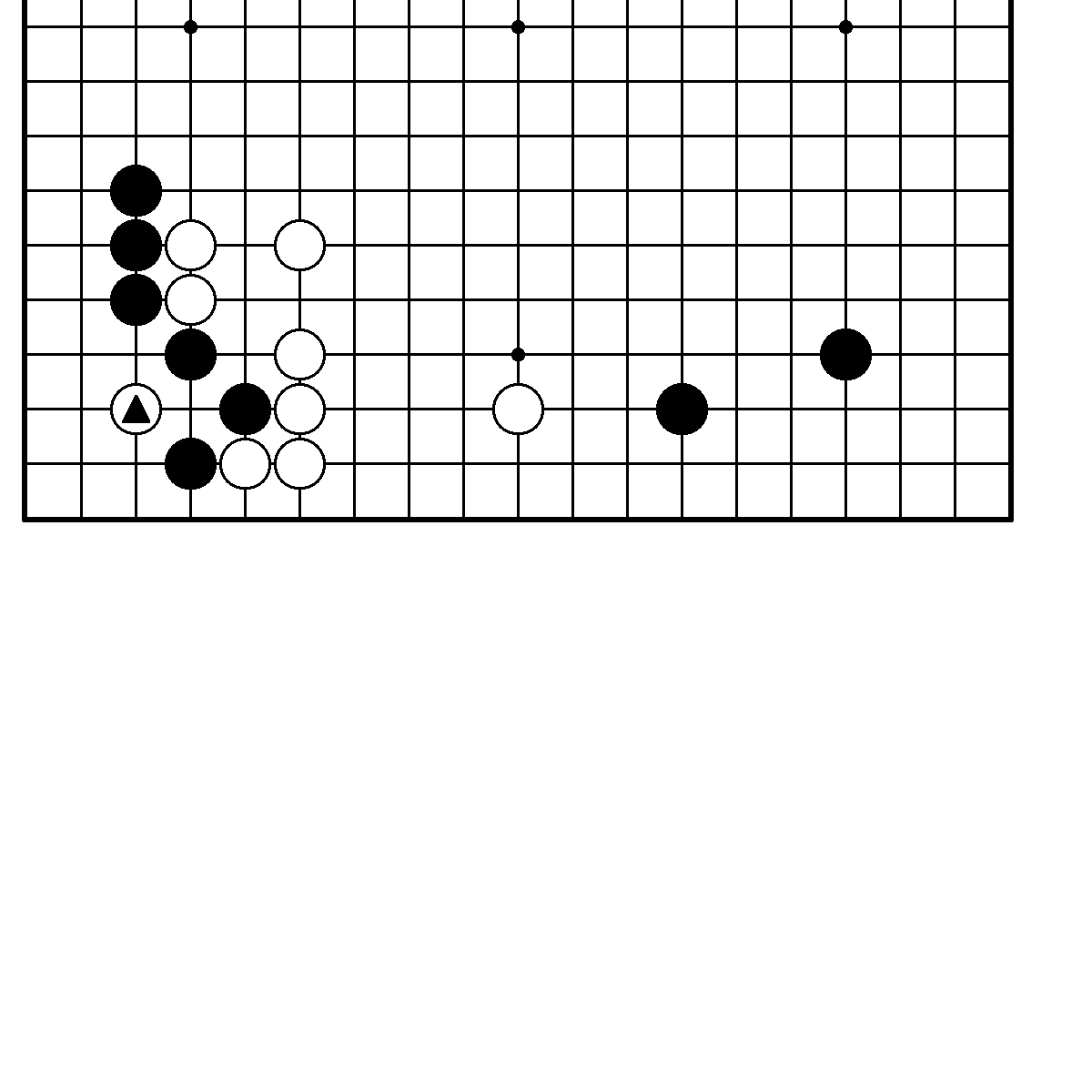 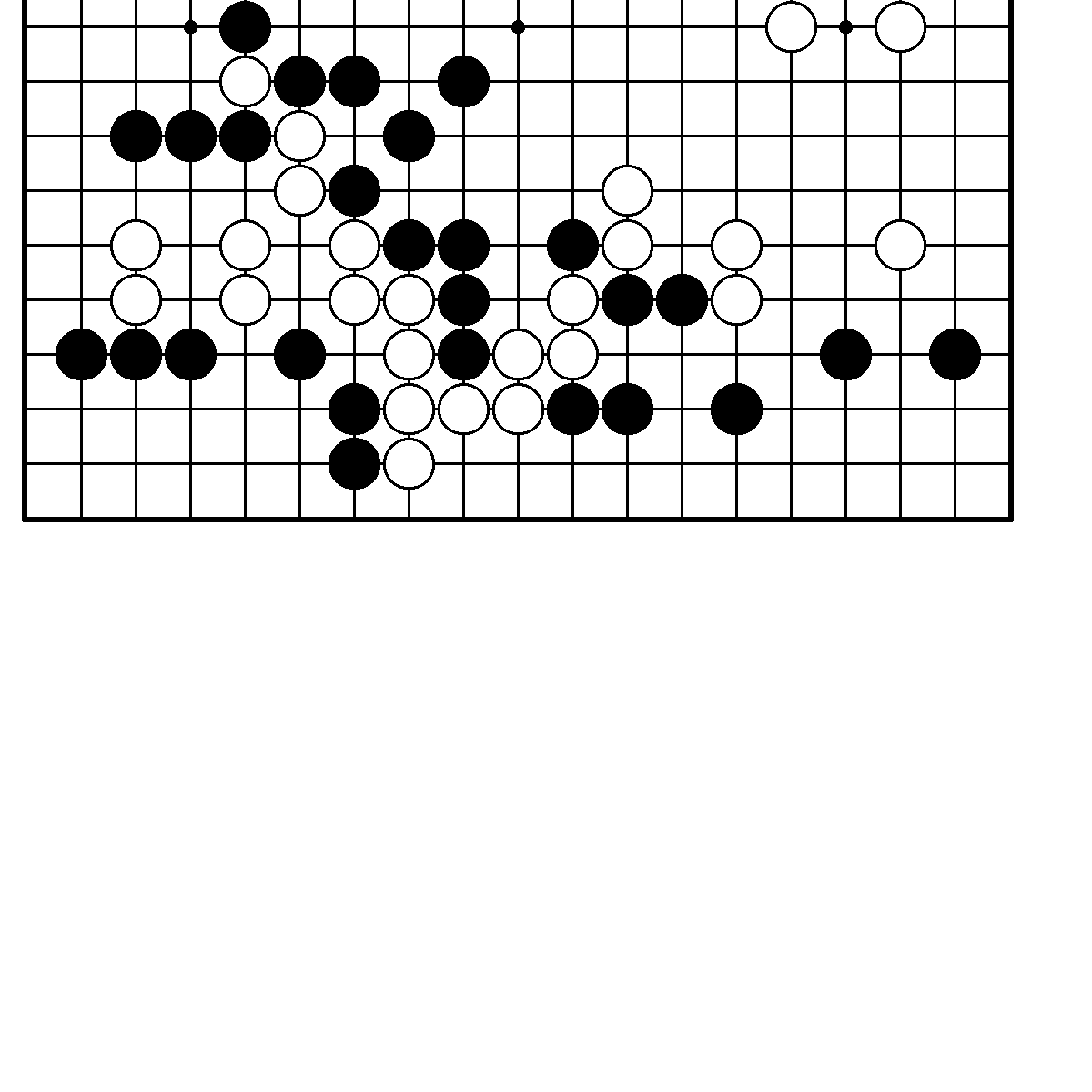        N31. Ход белых. Трудность В.                 N32. Ход белых. Трудность А.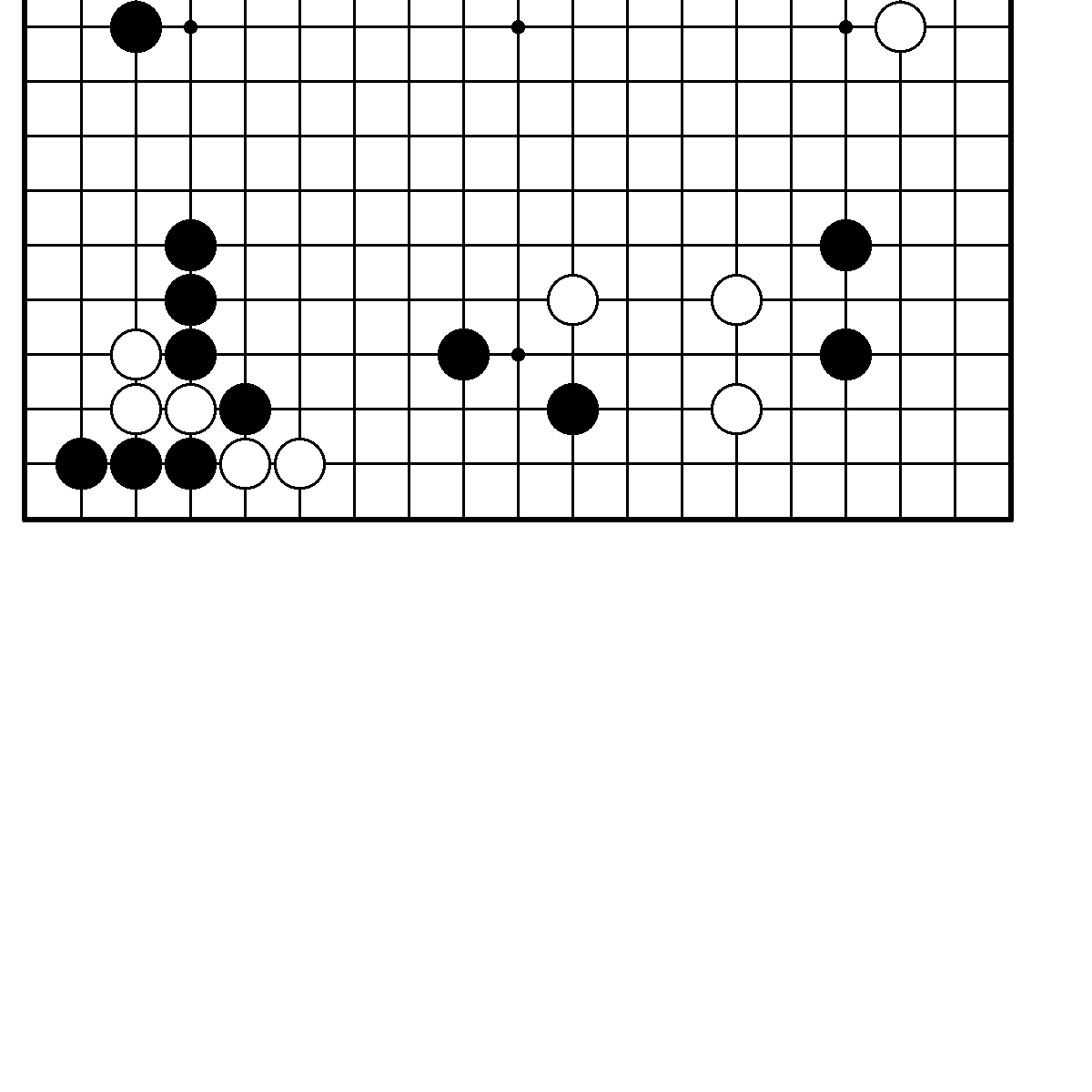 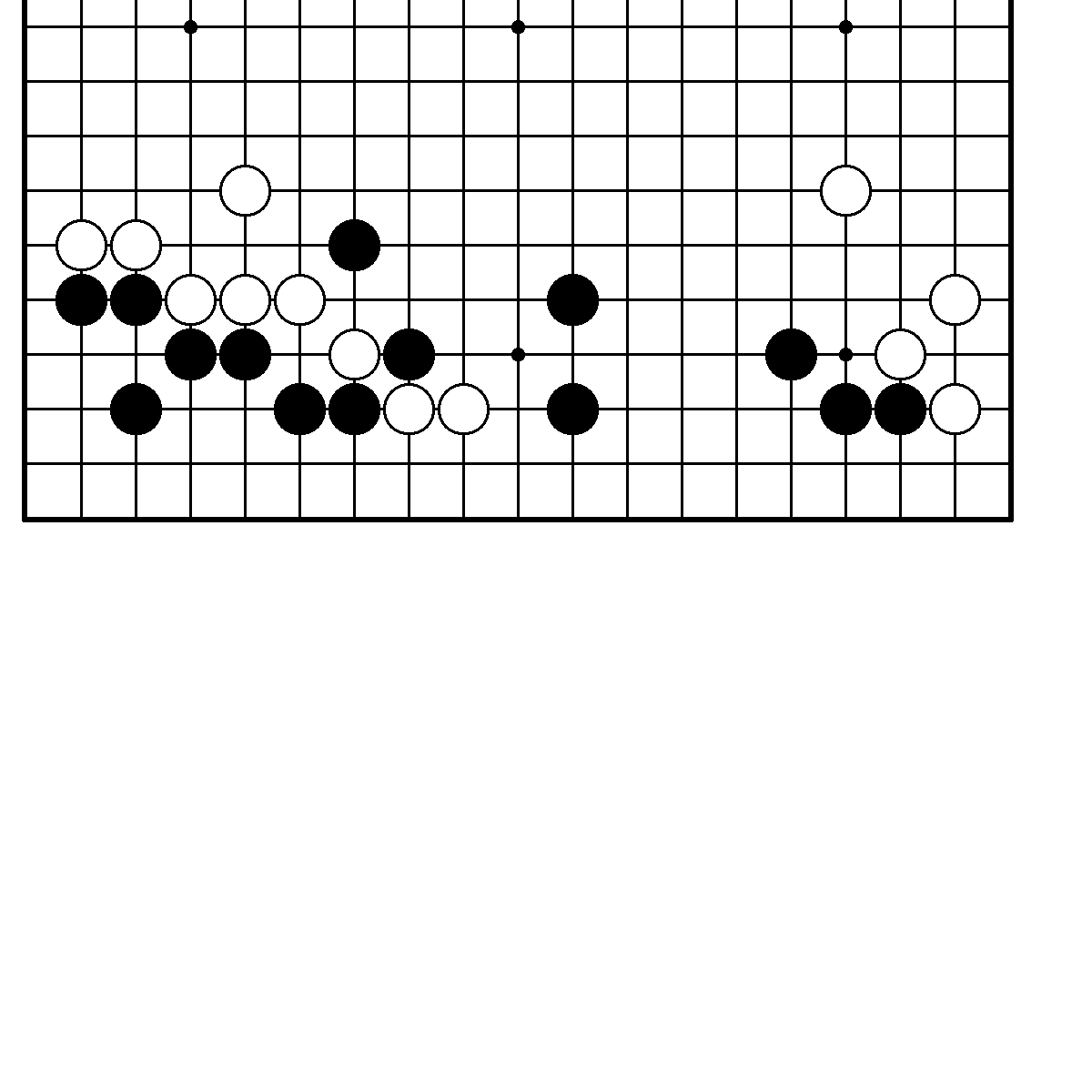                                                                  6     N33. Ход черных. Трудность А.                 N34. Ход черных. Трудность В.                                                                         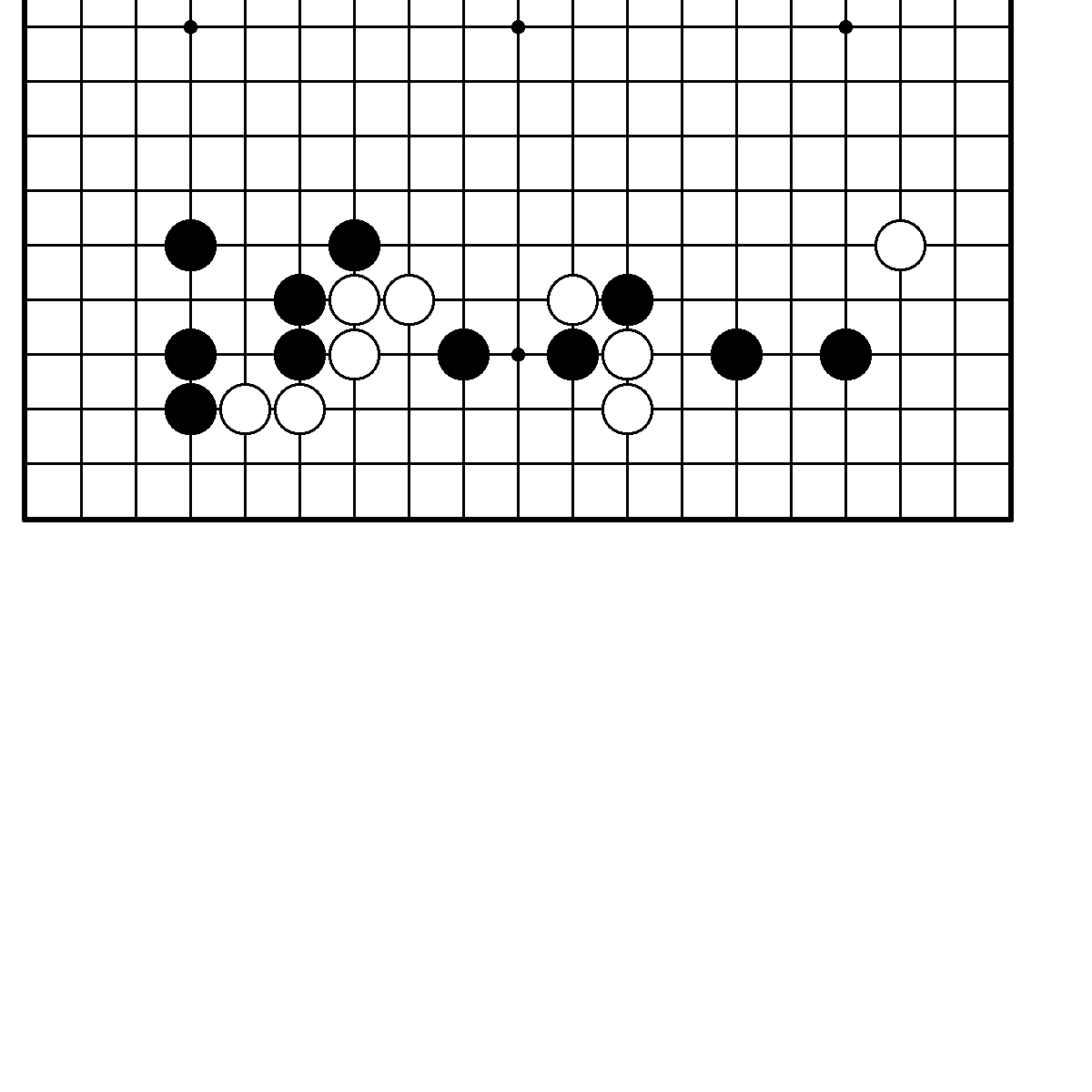 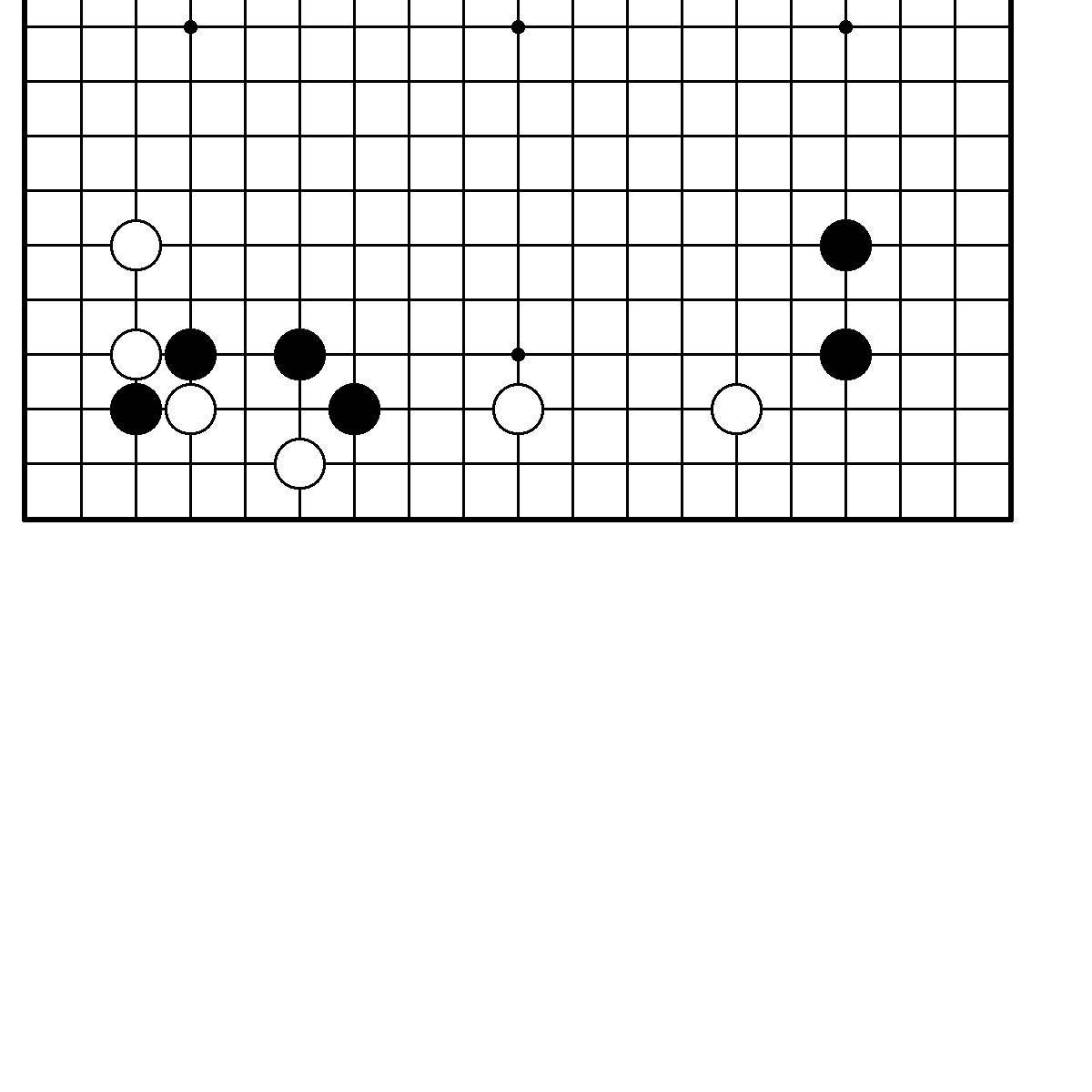       N35. Ход черных. Трудность В.                 N36. Ход белых. Трудность А.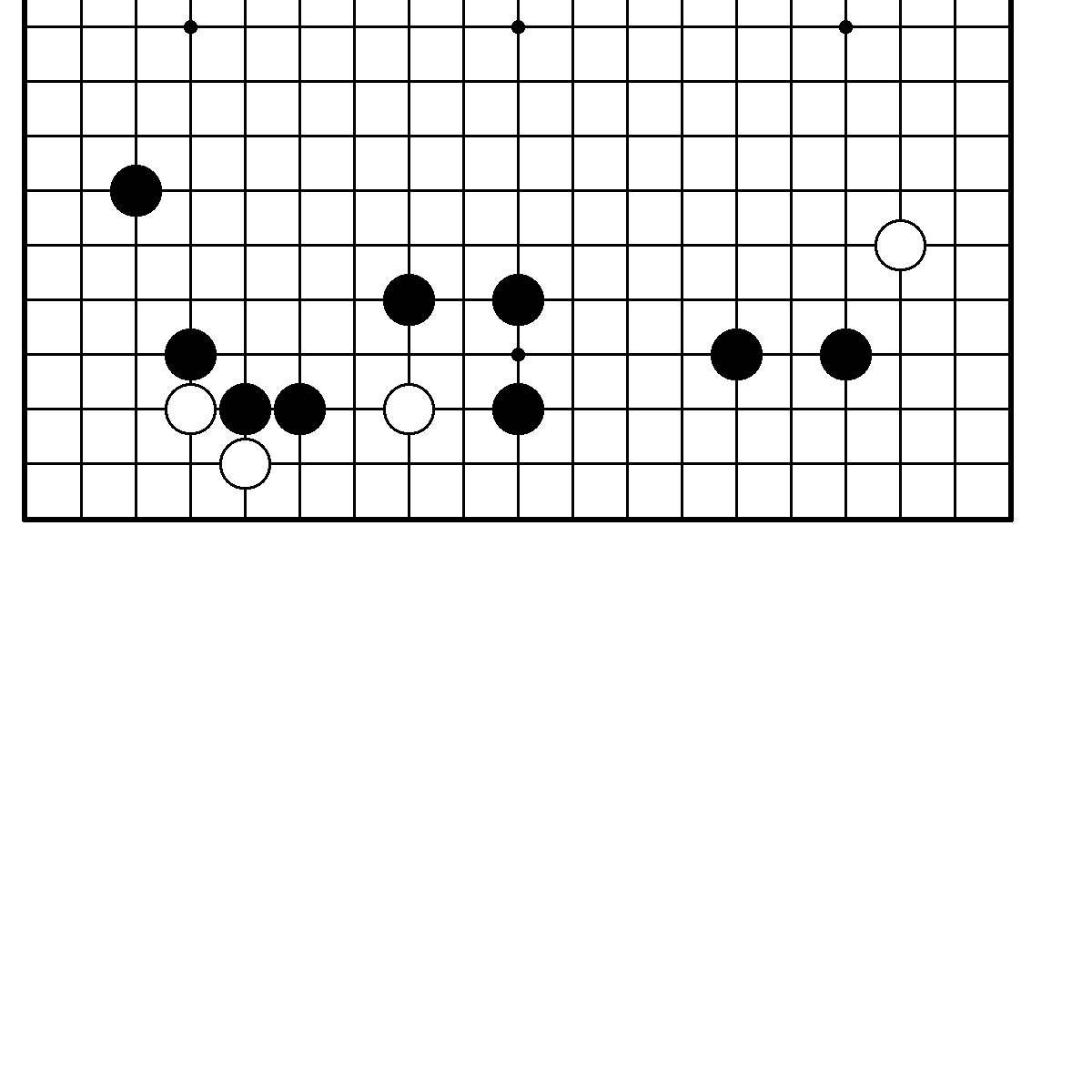 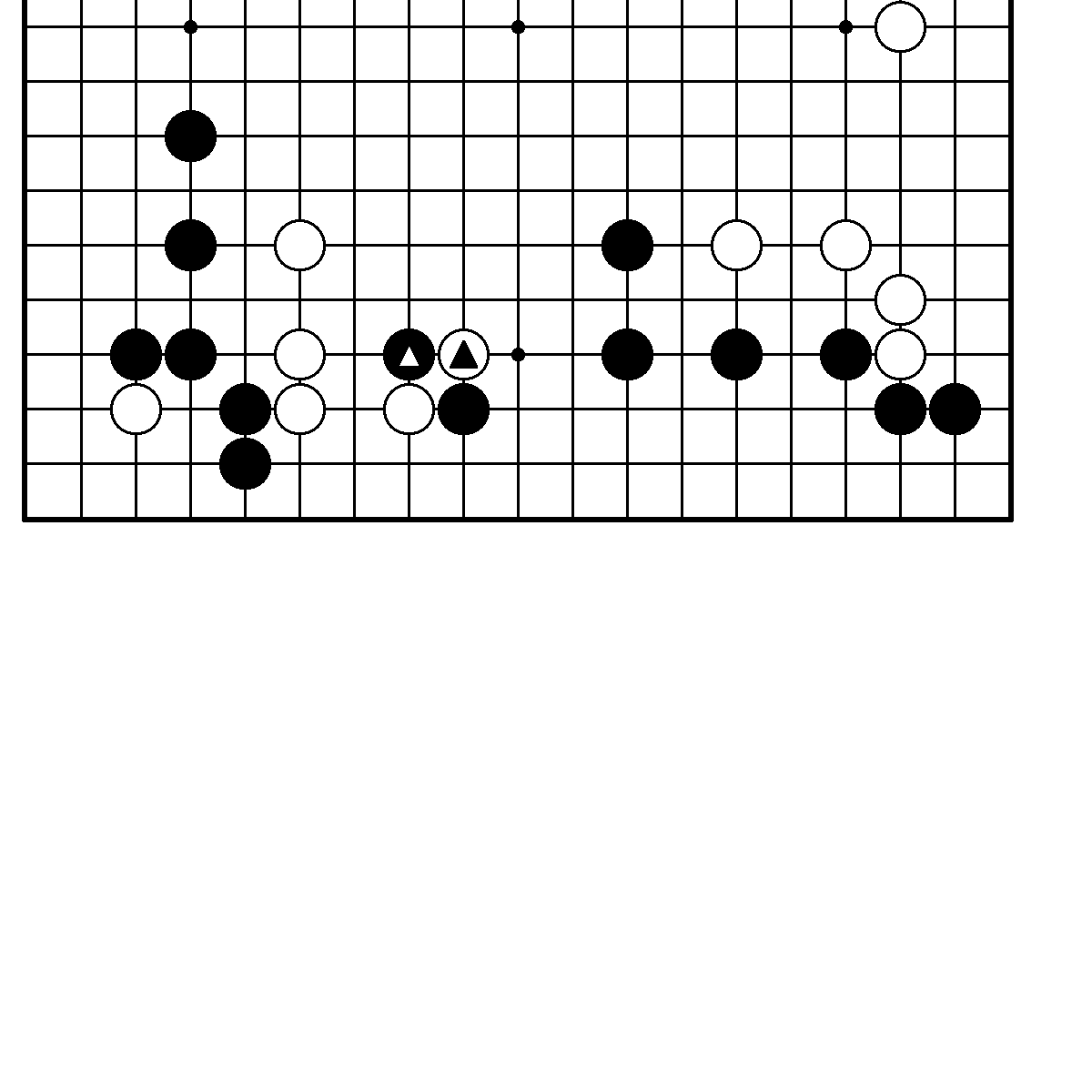       N37. Ход белых. Трудность В.                 N38. Ход белых. Трудность А.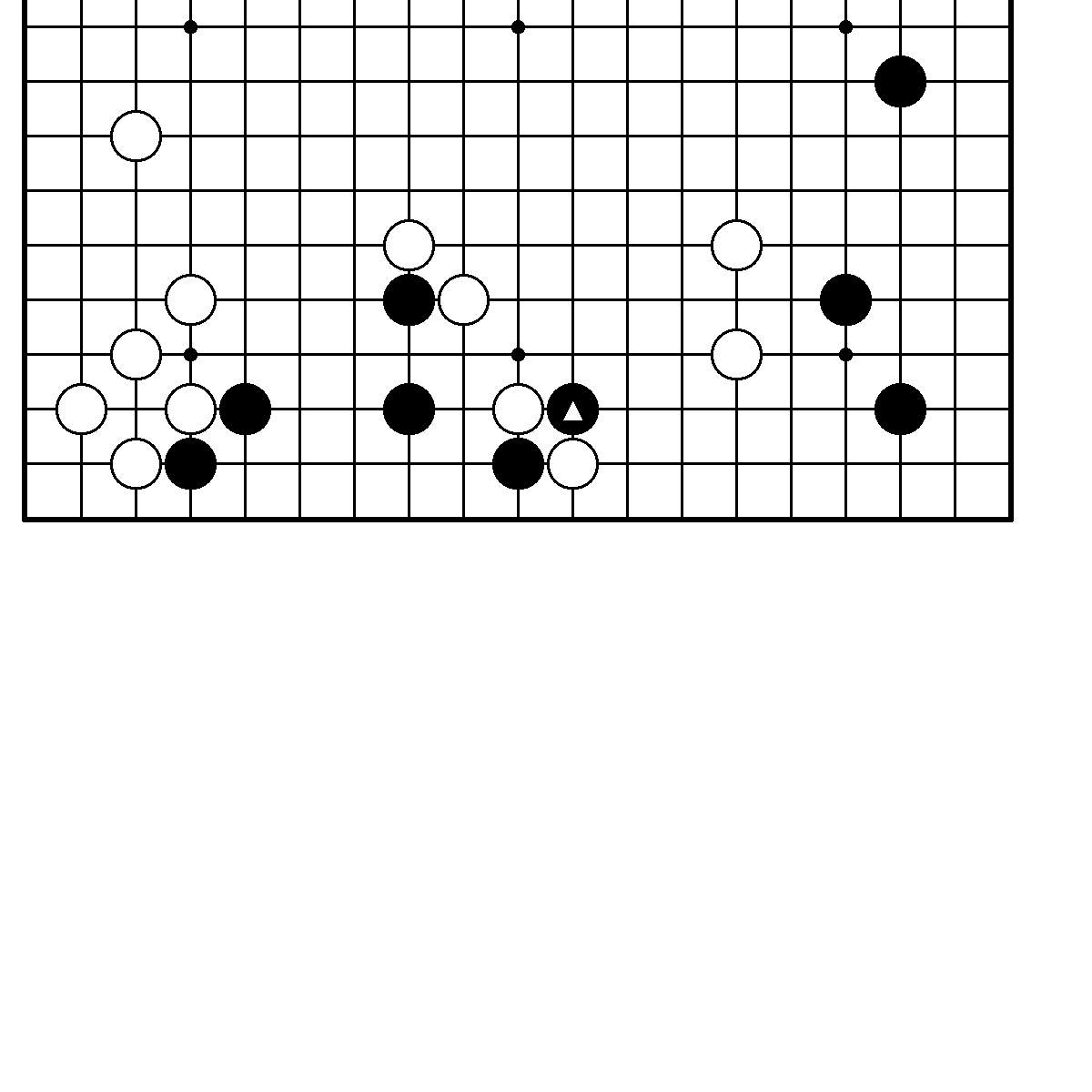 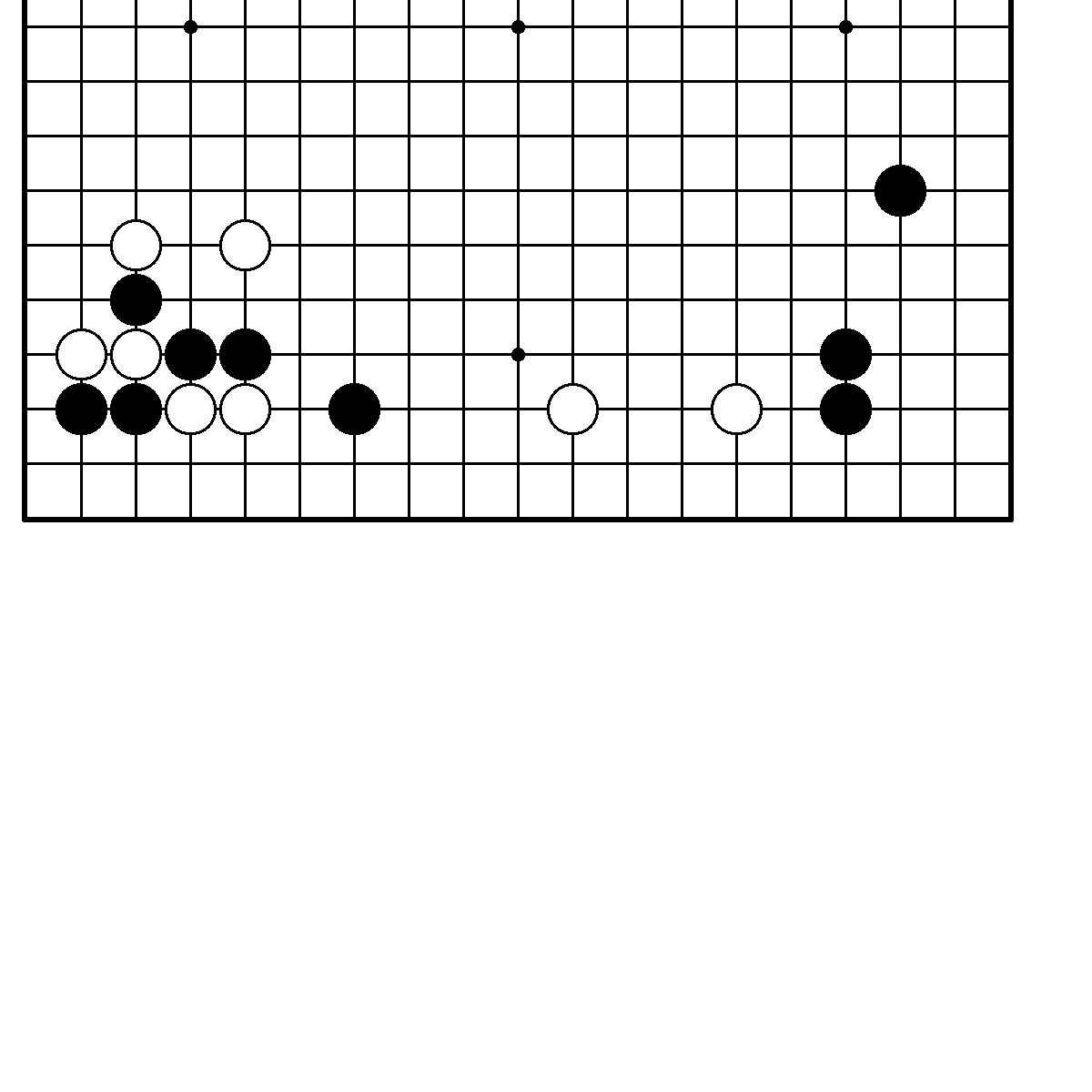        N39. Ход белых. Трудность А.                 N40. Ход черных. Трудность В.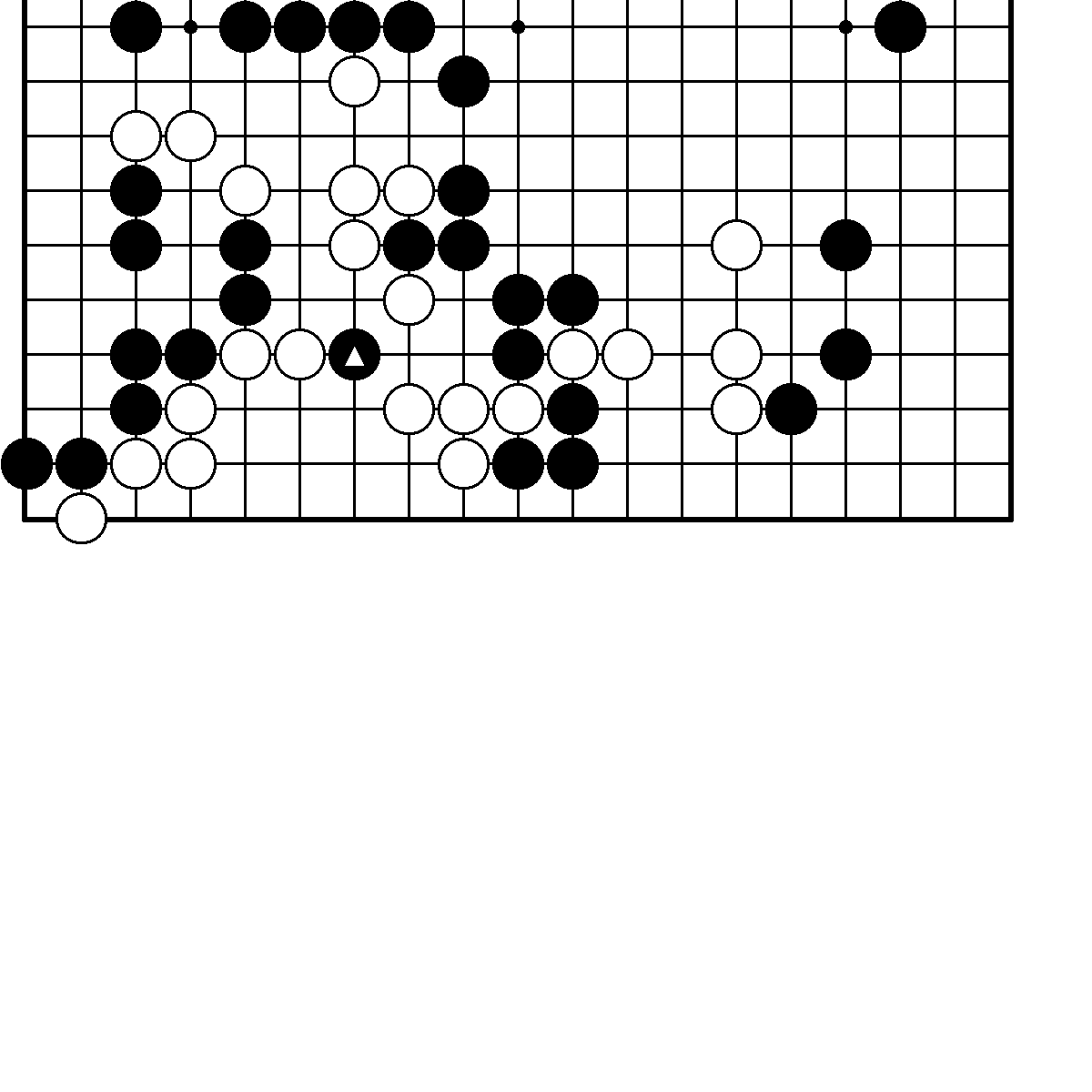 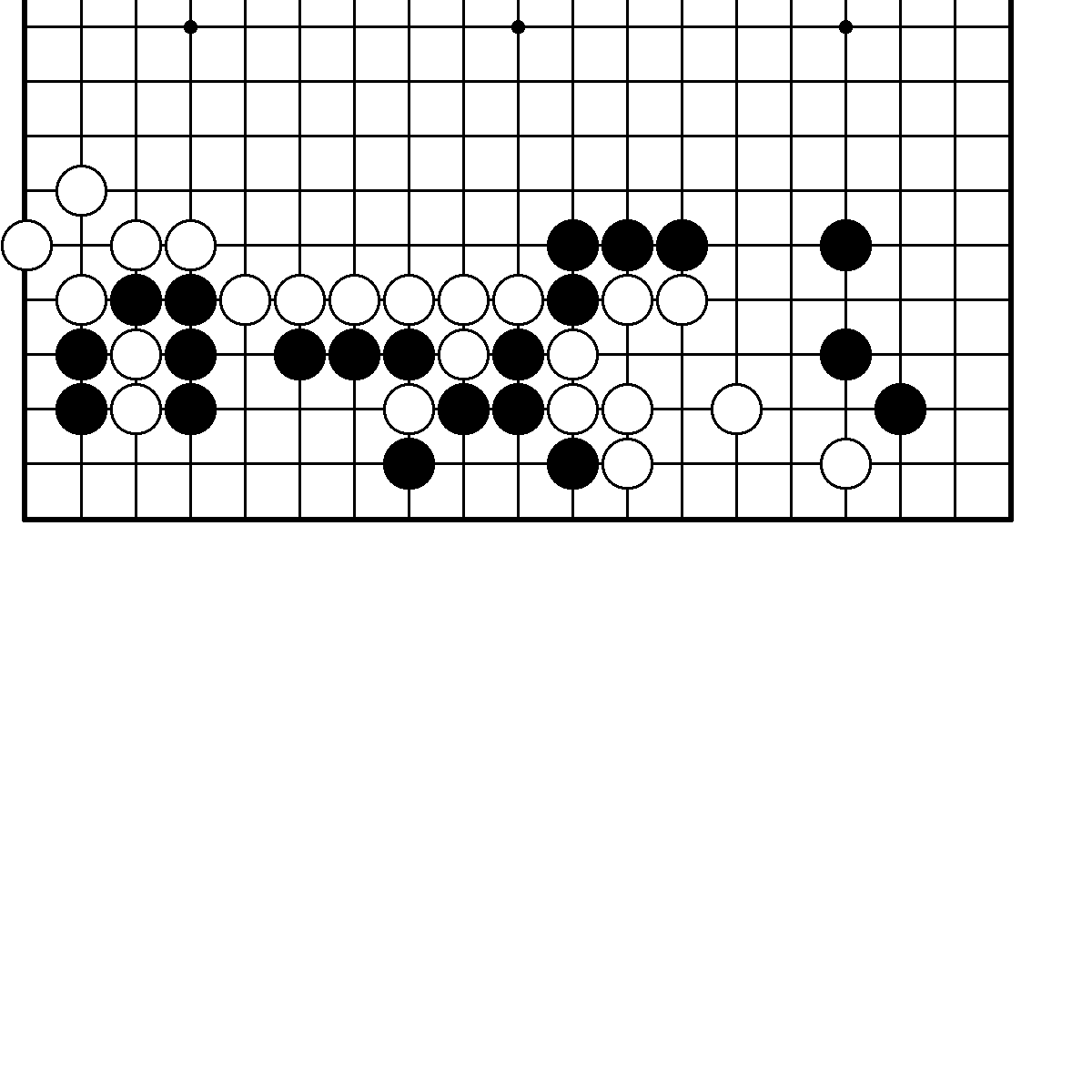                                                              7   N41. Ход белых. Трудность А.                 N42. Ход белых. Трудность В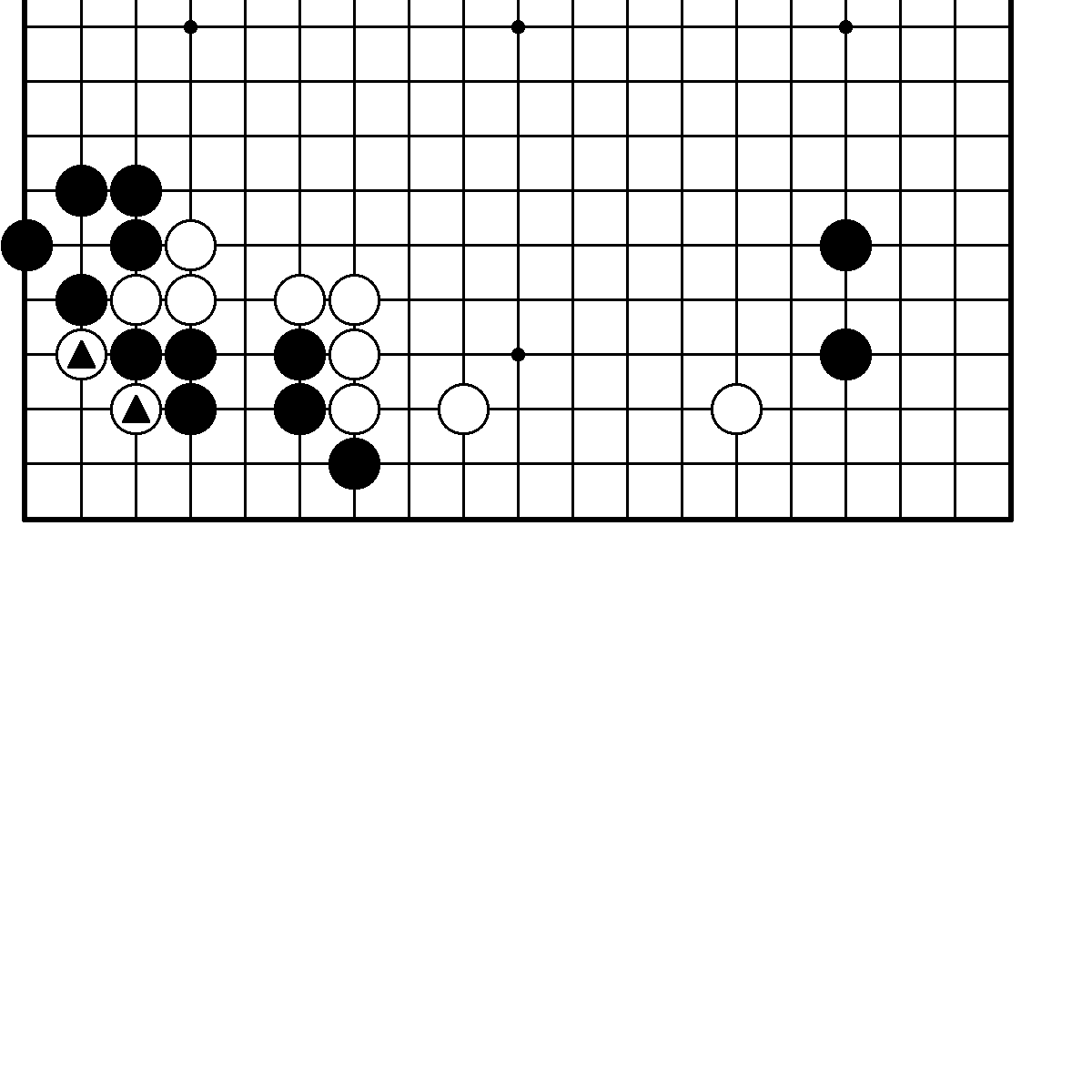 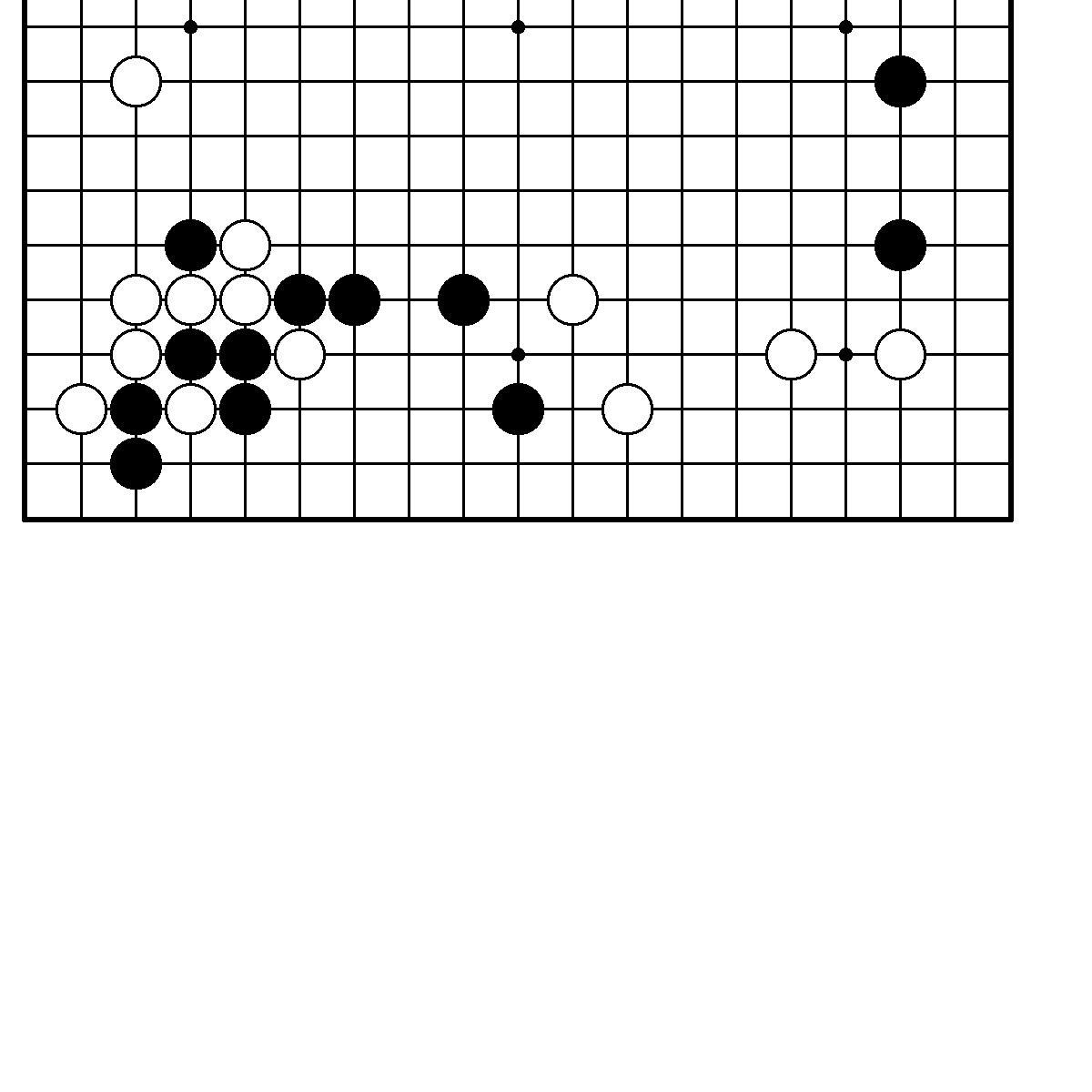     N43. Ход белых. Трудность А.                 N44. Ход белых. Трудность В.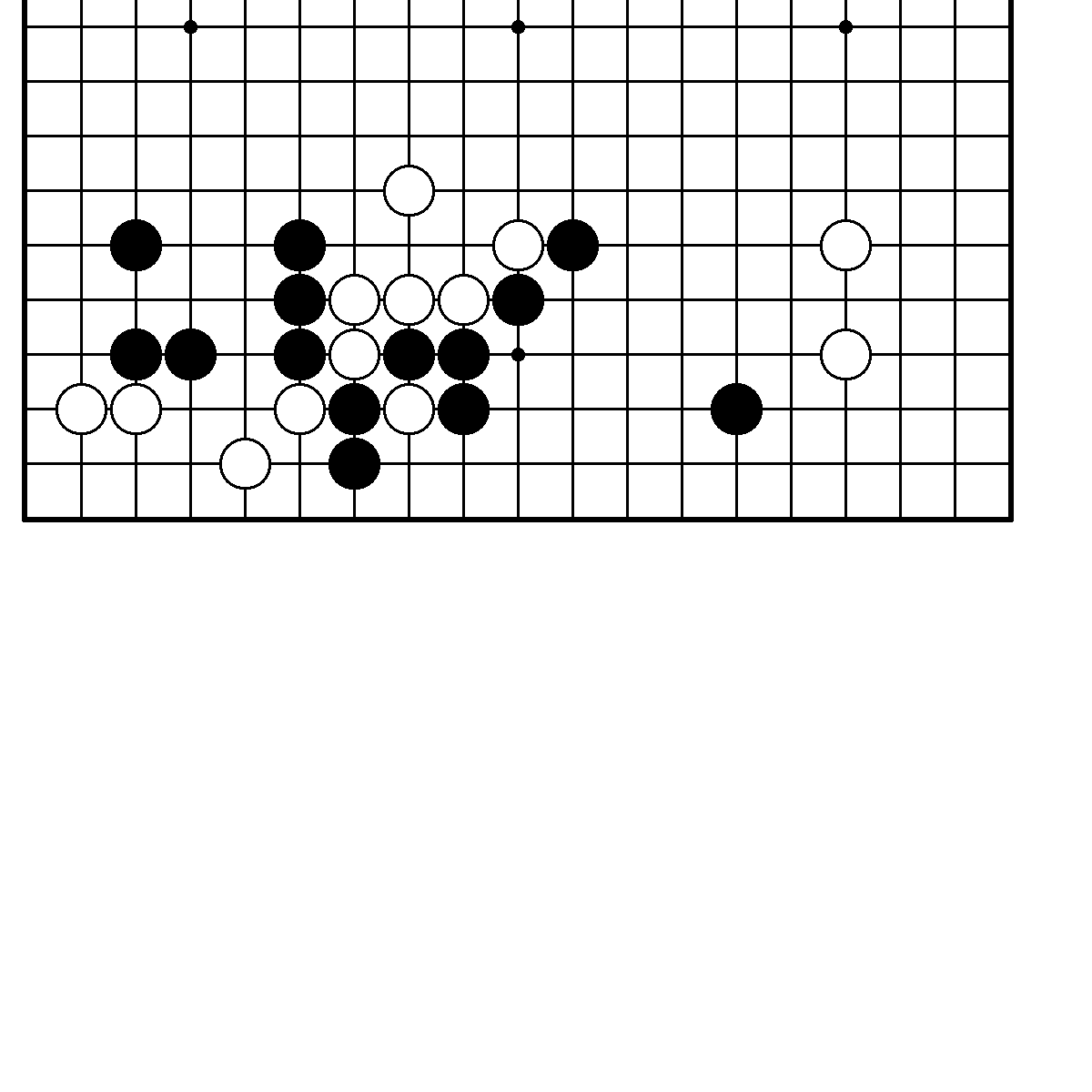 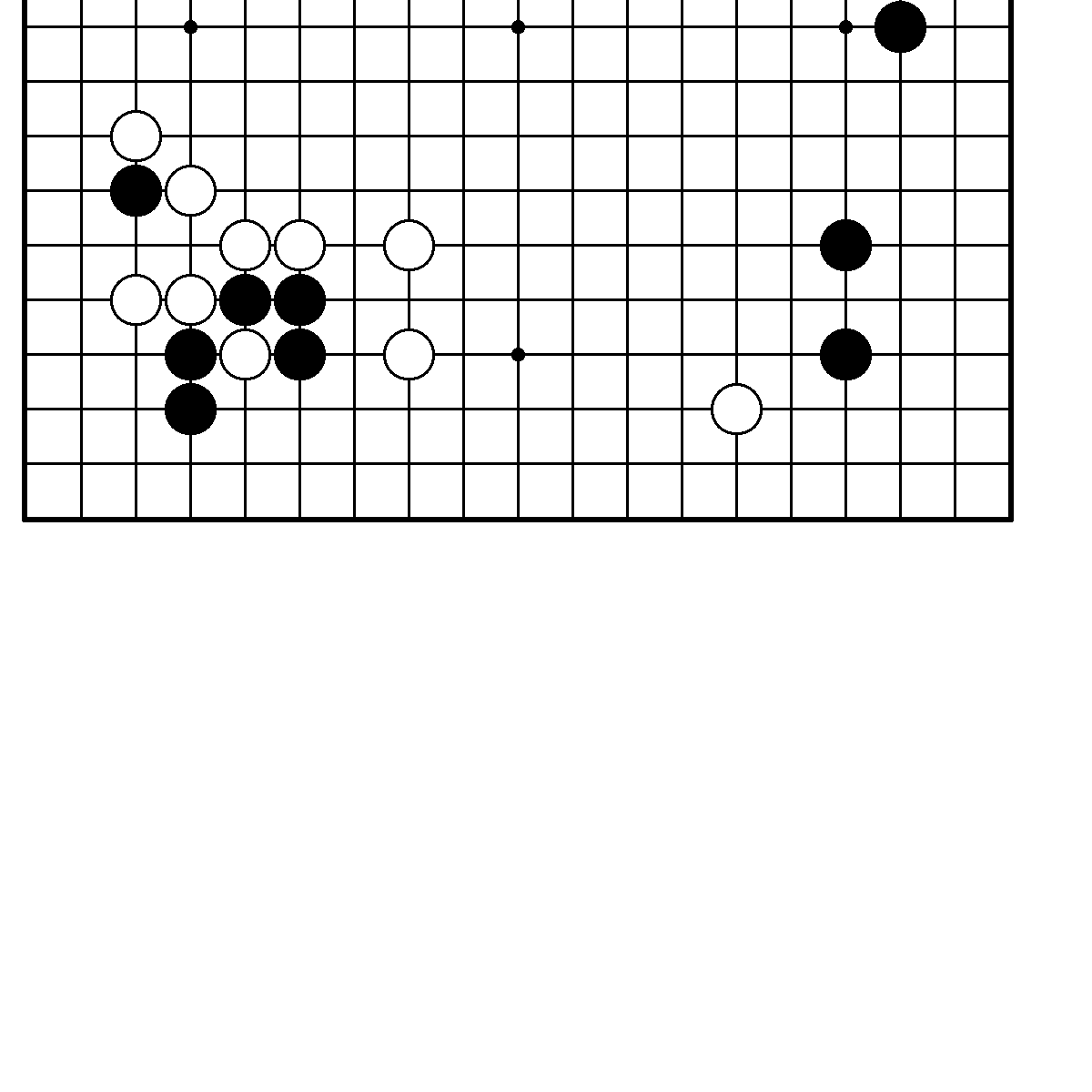     N45. Ход черных. Трудность В.                 N46. Ход черных. Трудность А.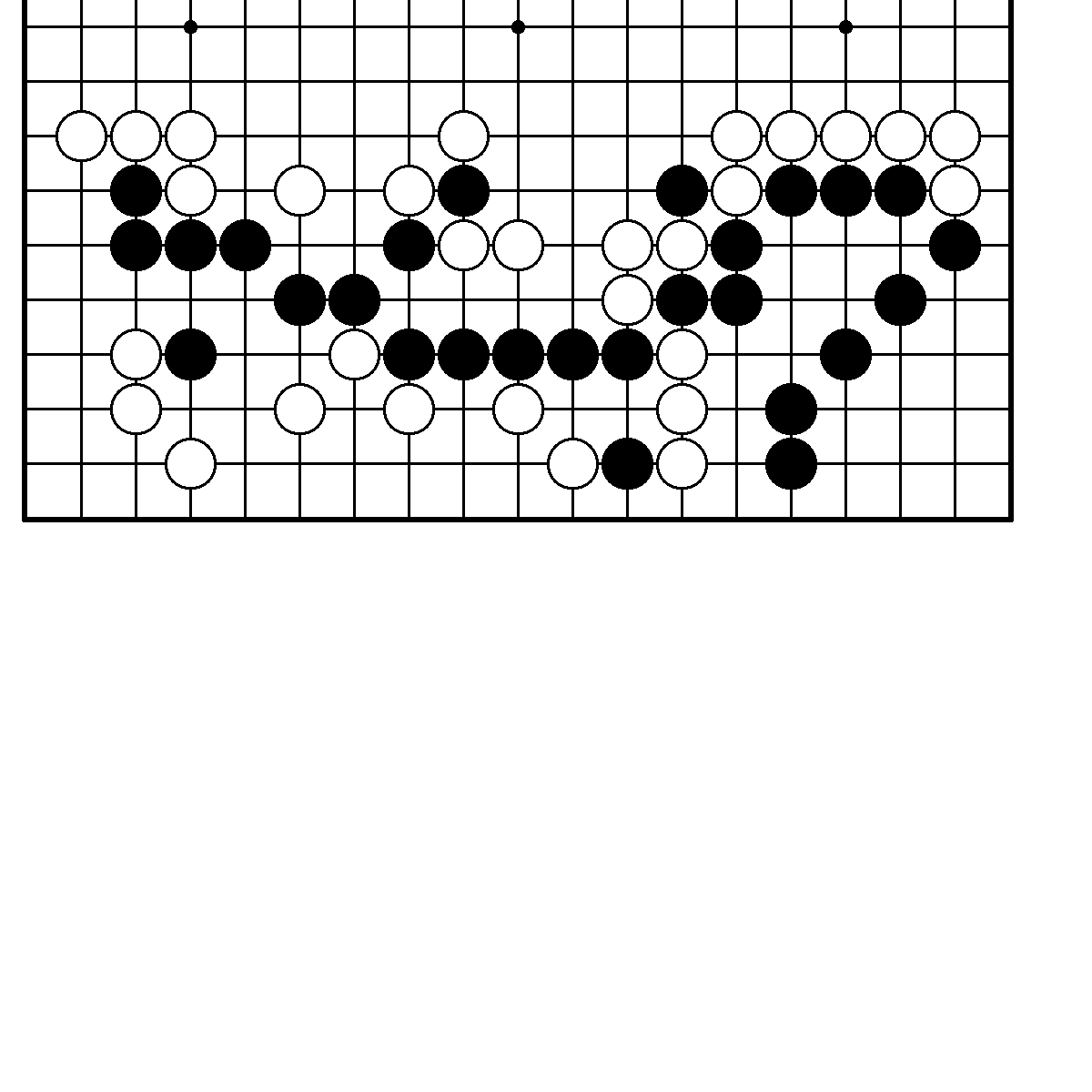 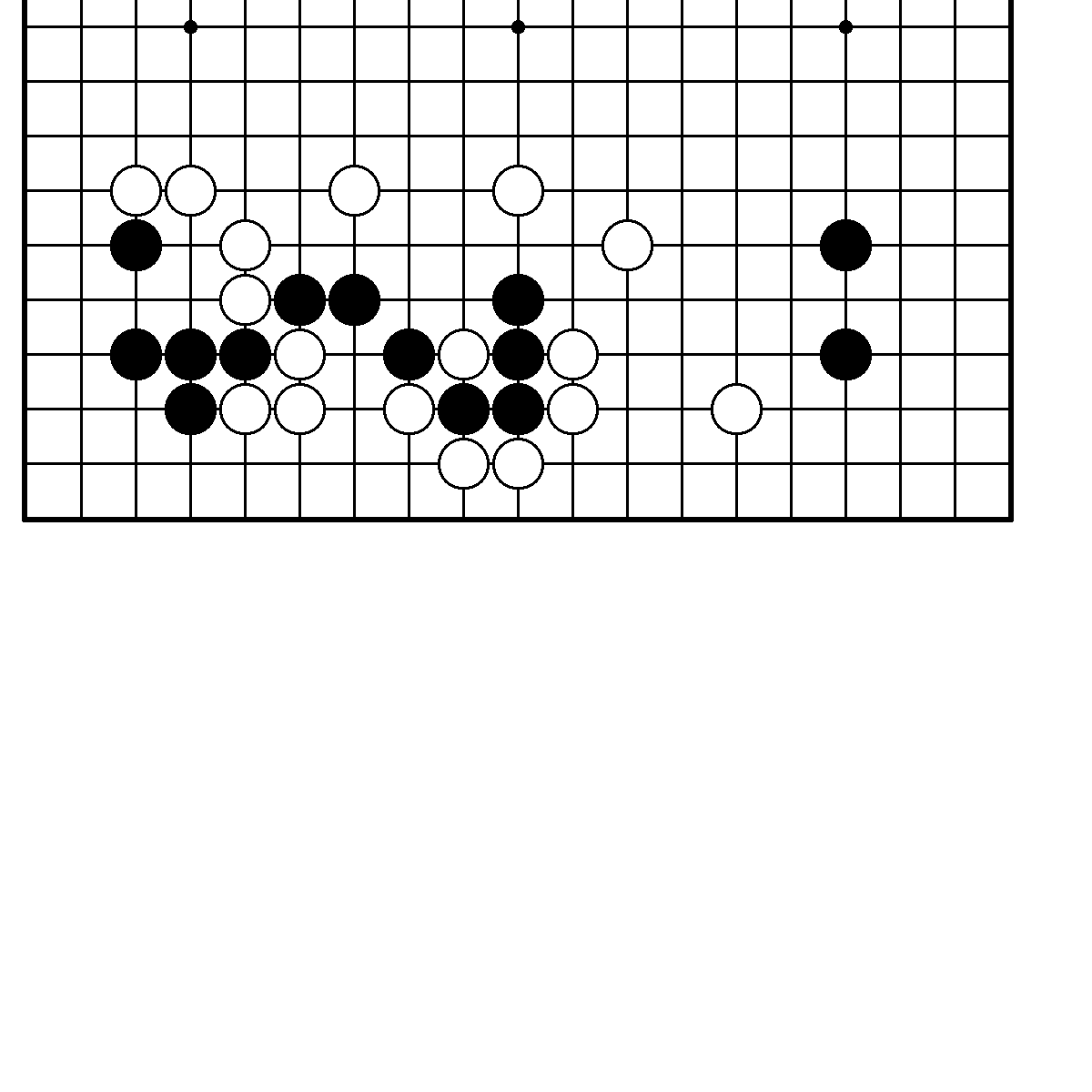      N47. Ход черных. Трудность В.                 N48. Ход черных. Трудность С..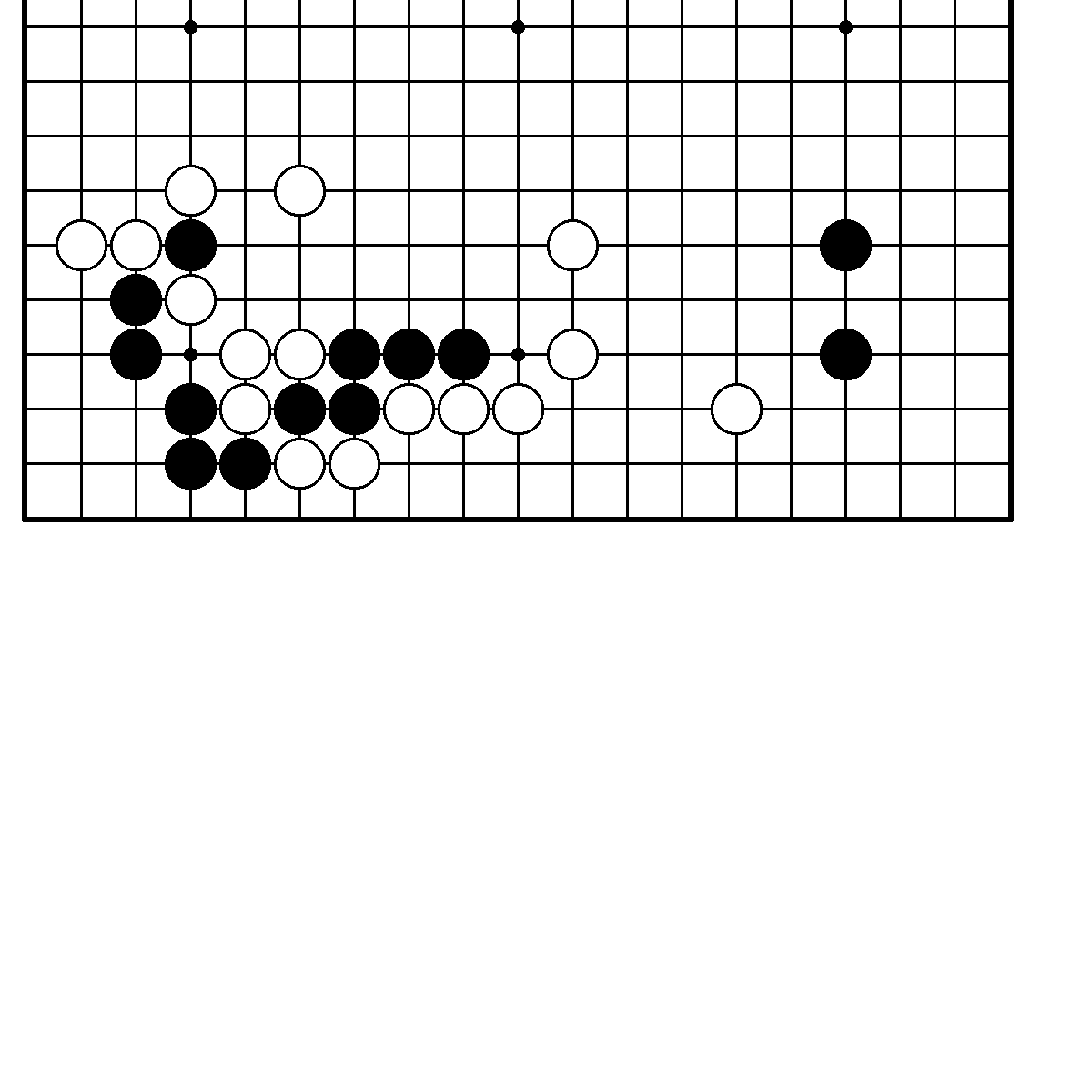 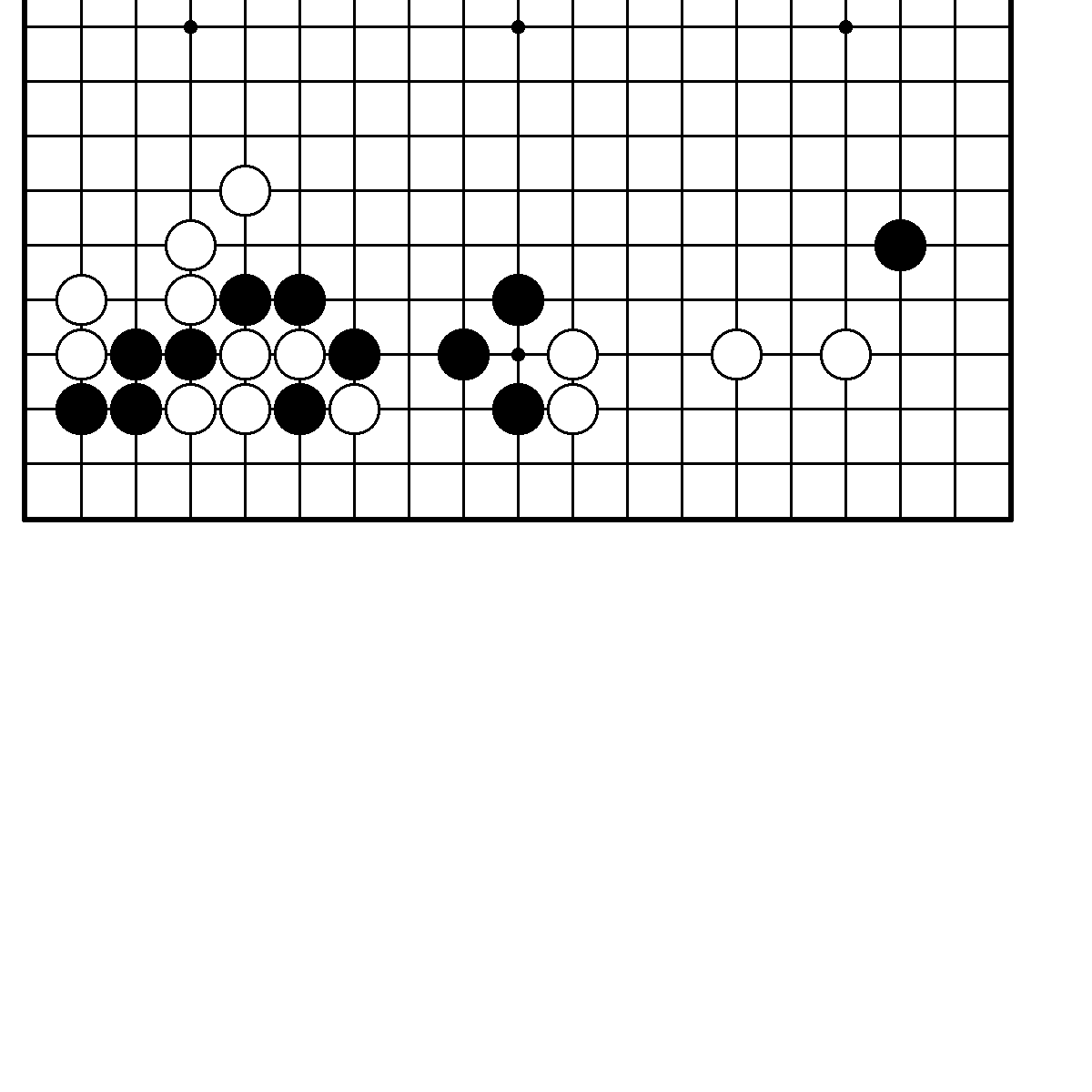                                                                8    N49 Ход черных. Трудность А.                 N50. Ход белых. Трудность А.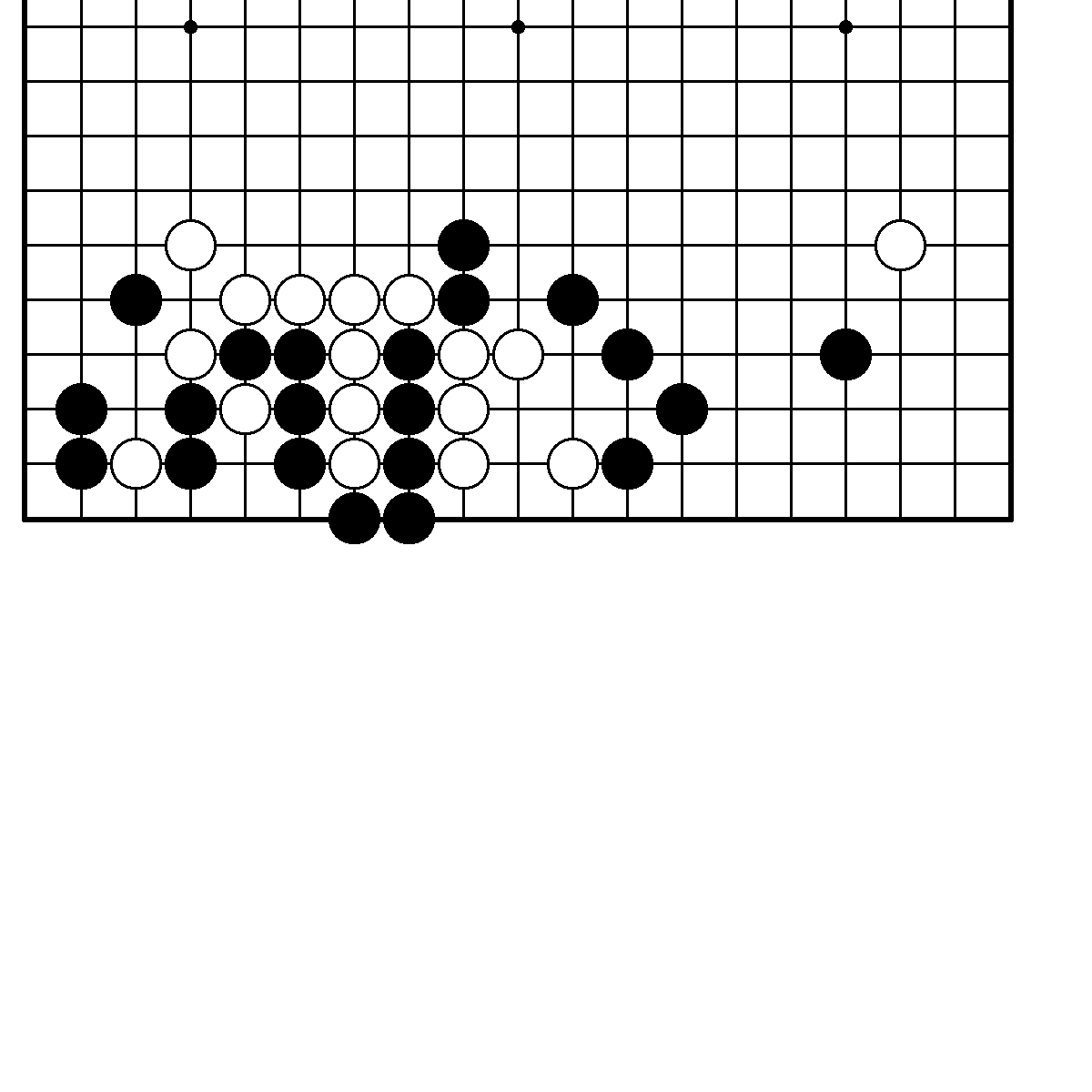 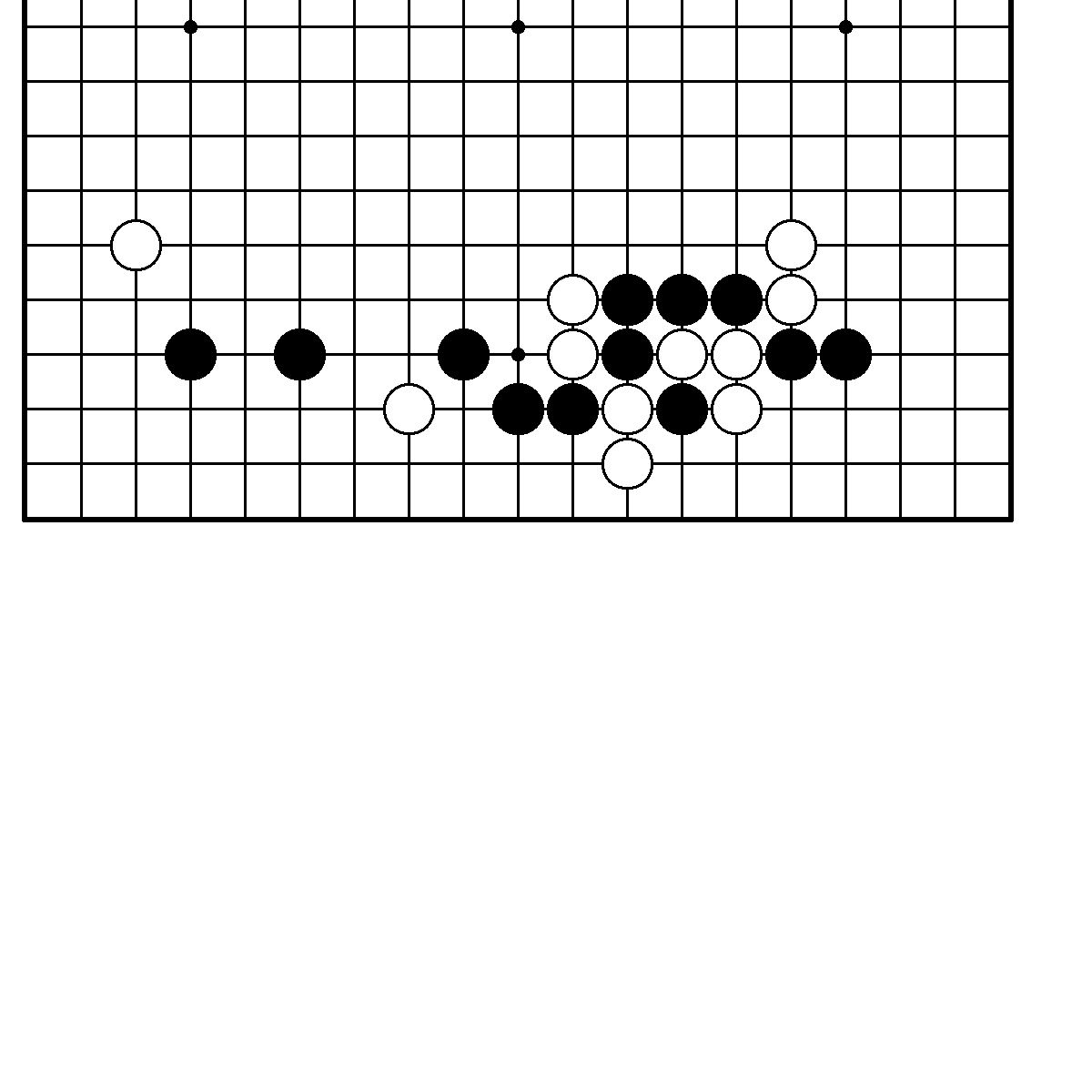     N51. Ход черных Трудность А.                 N52. Ход черных. Трудность А.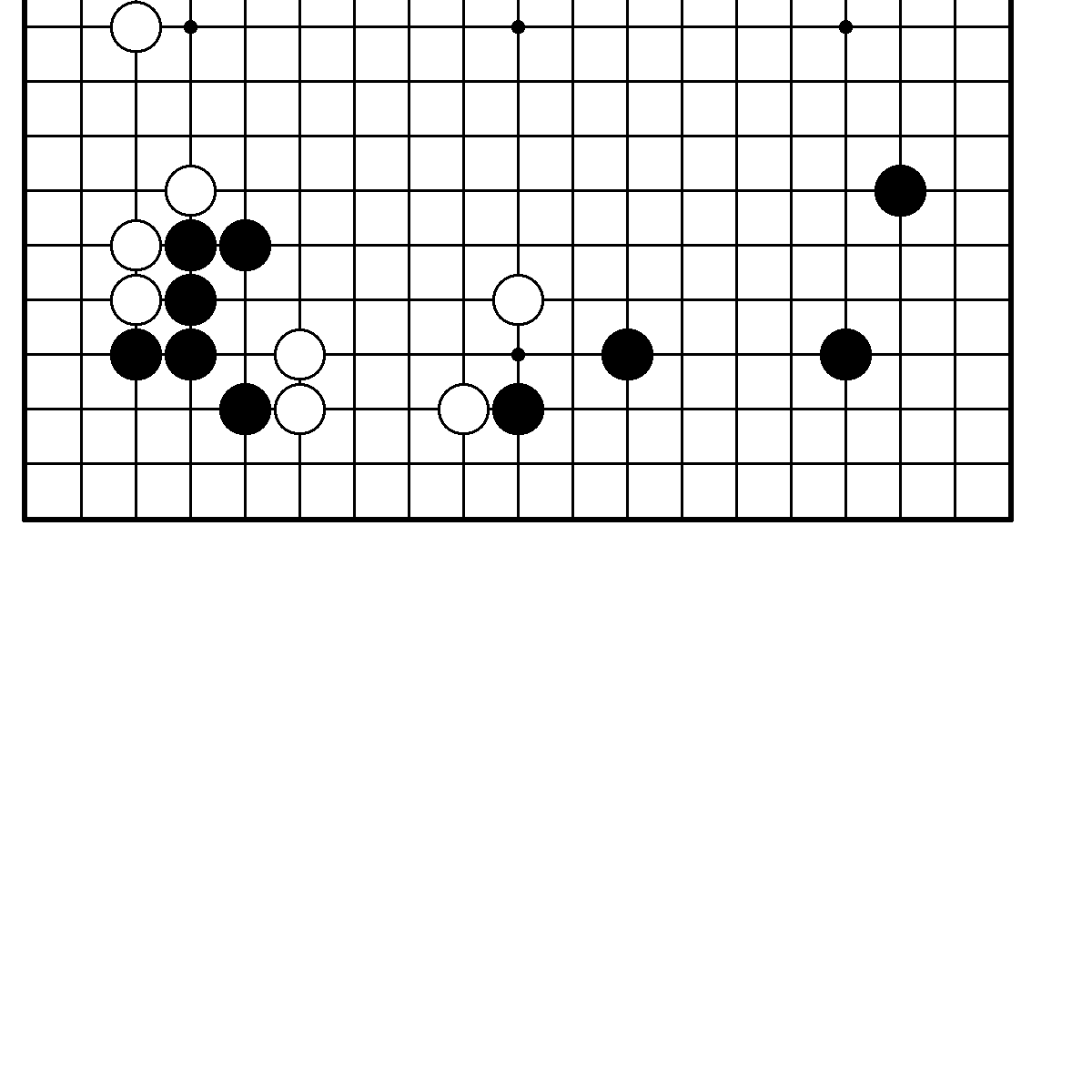 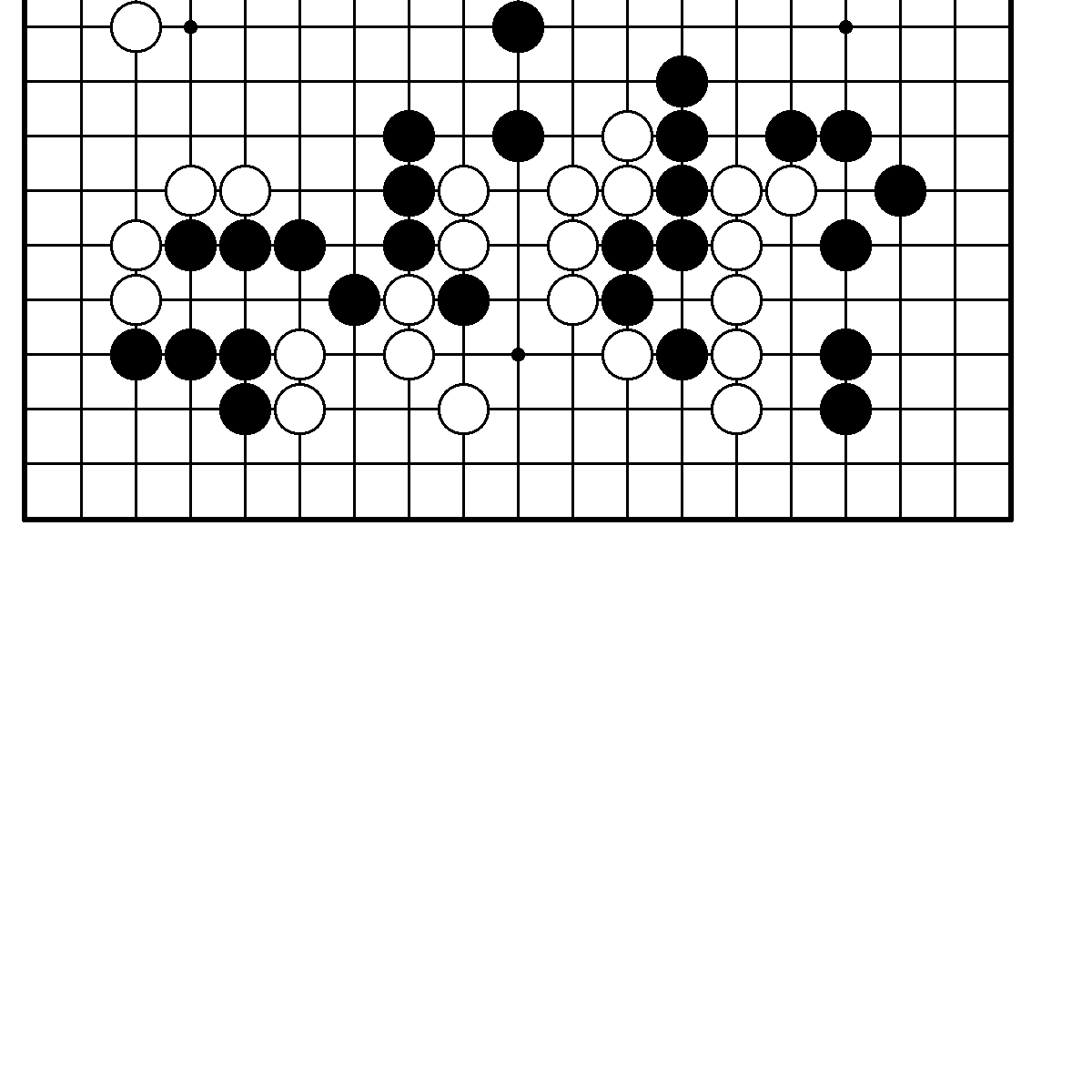      N53. Ход черных Трудность А.                 N54. Ход черных. Трудность А.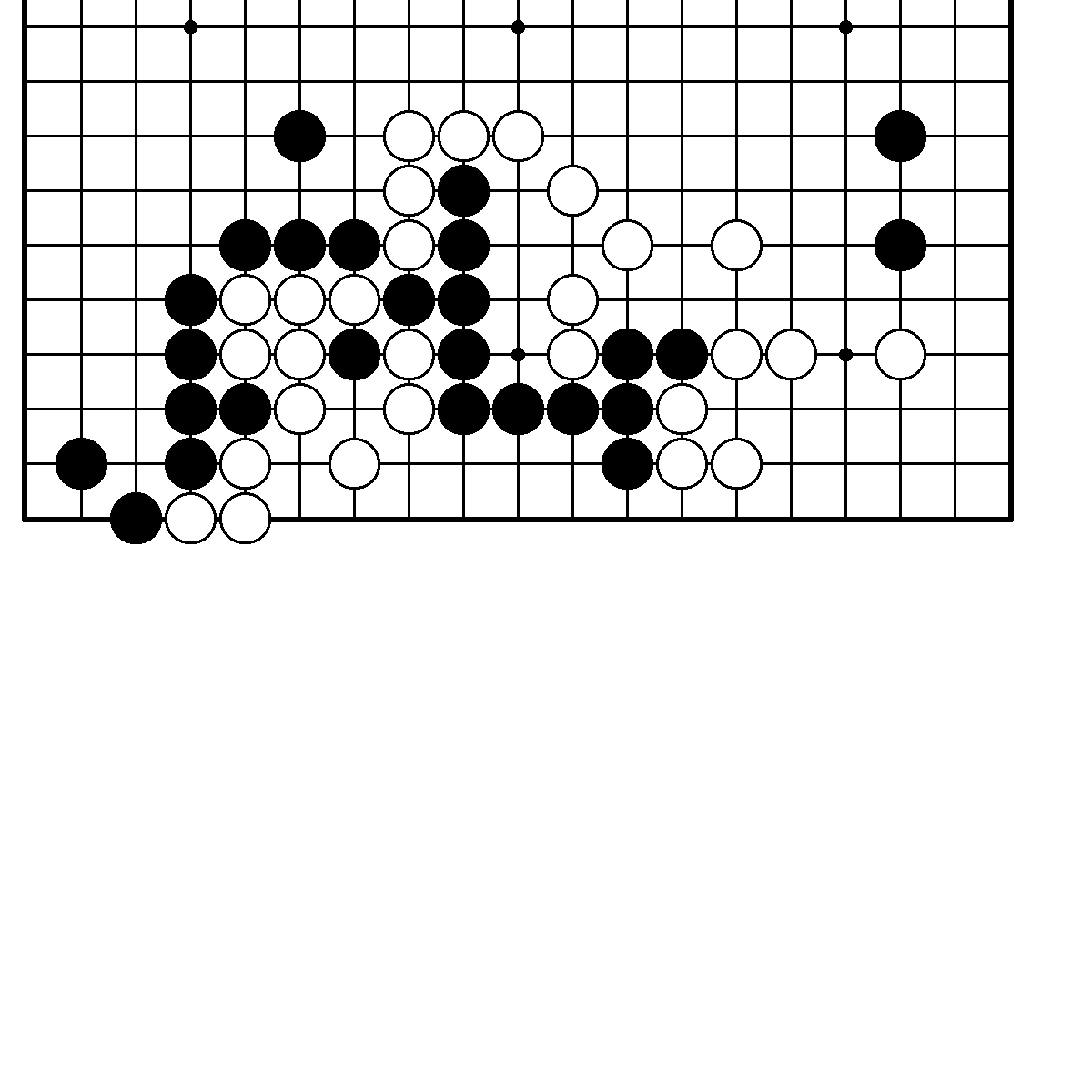 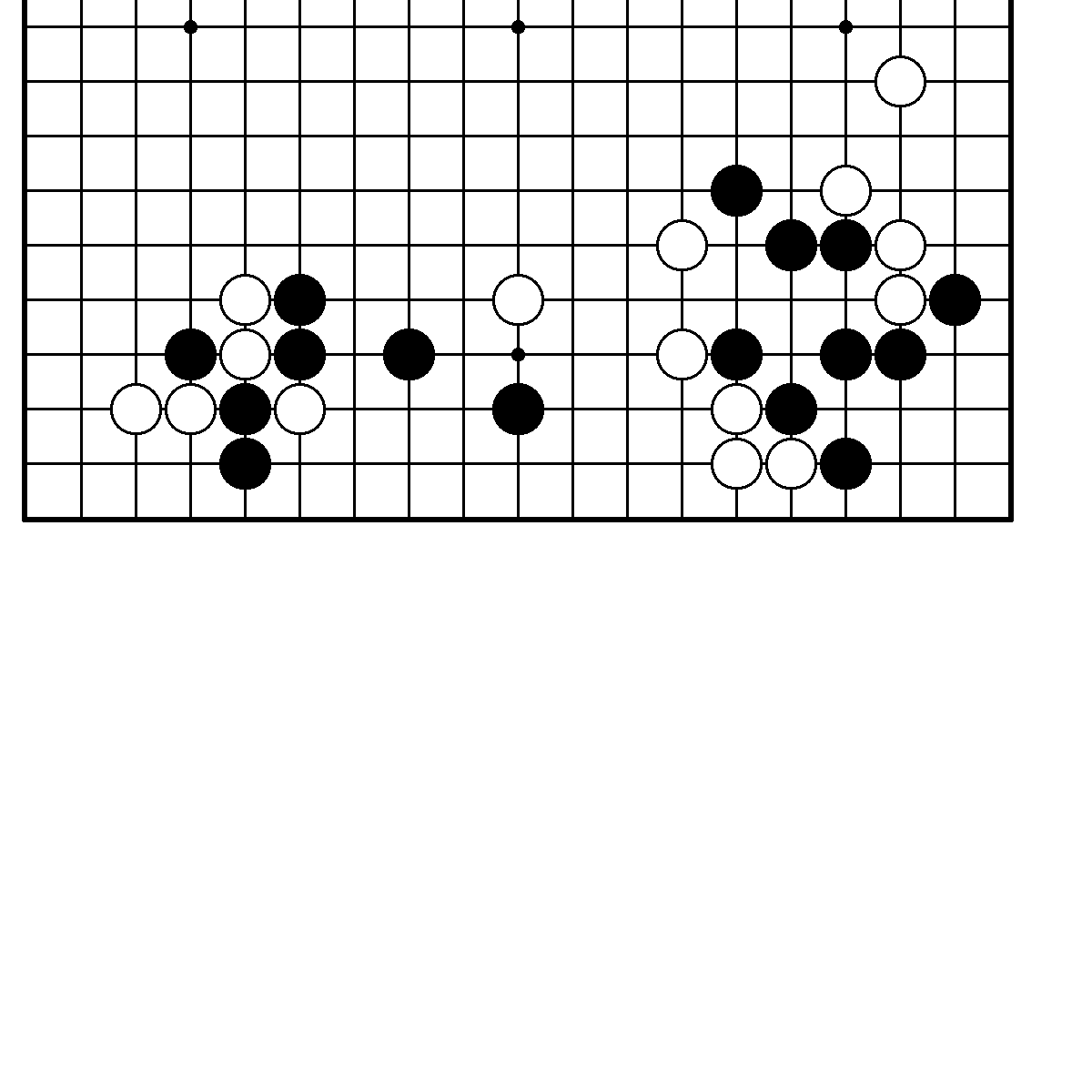      N55. Ход белых. Трудность А.                 N56. Ход черных. Трудность В.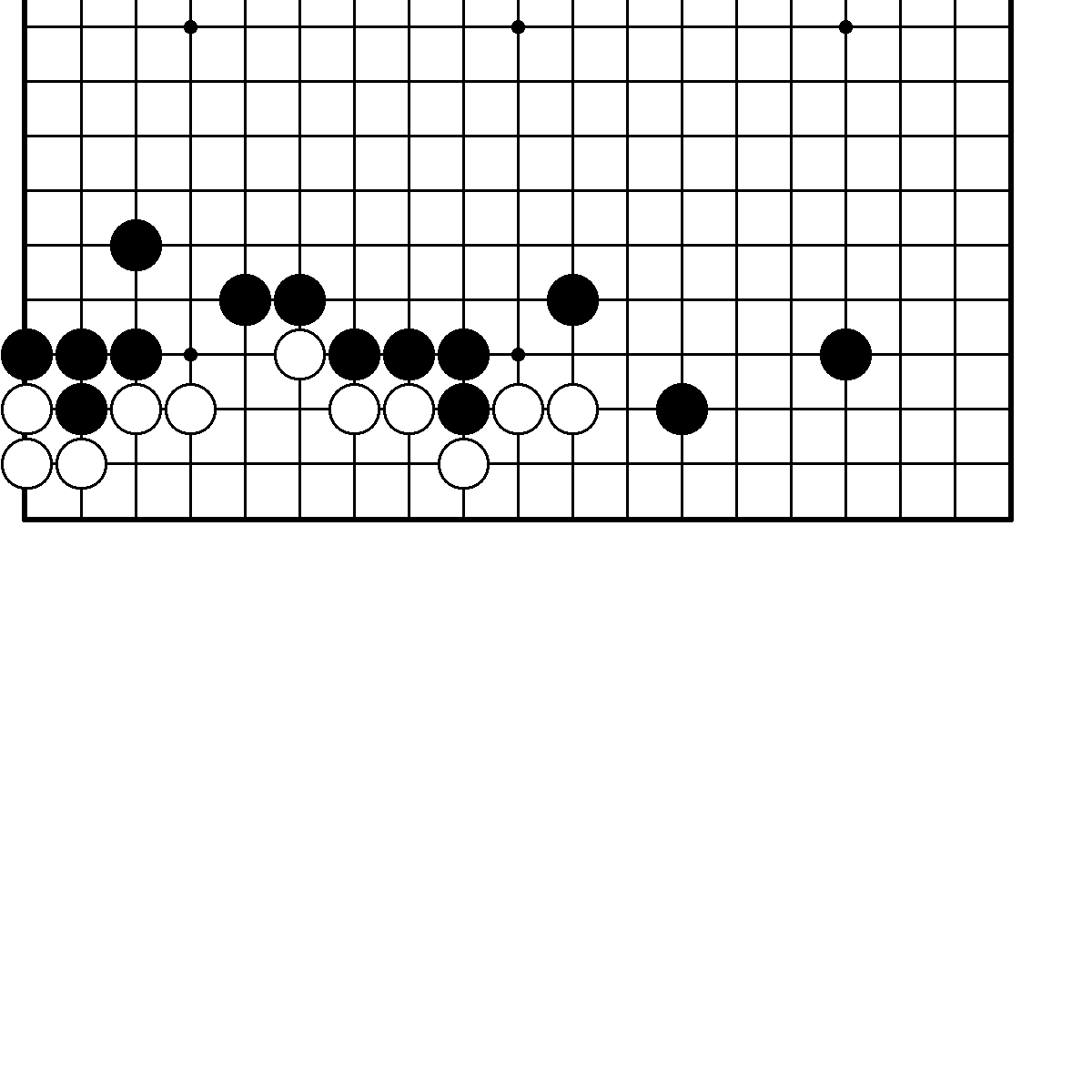 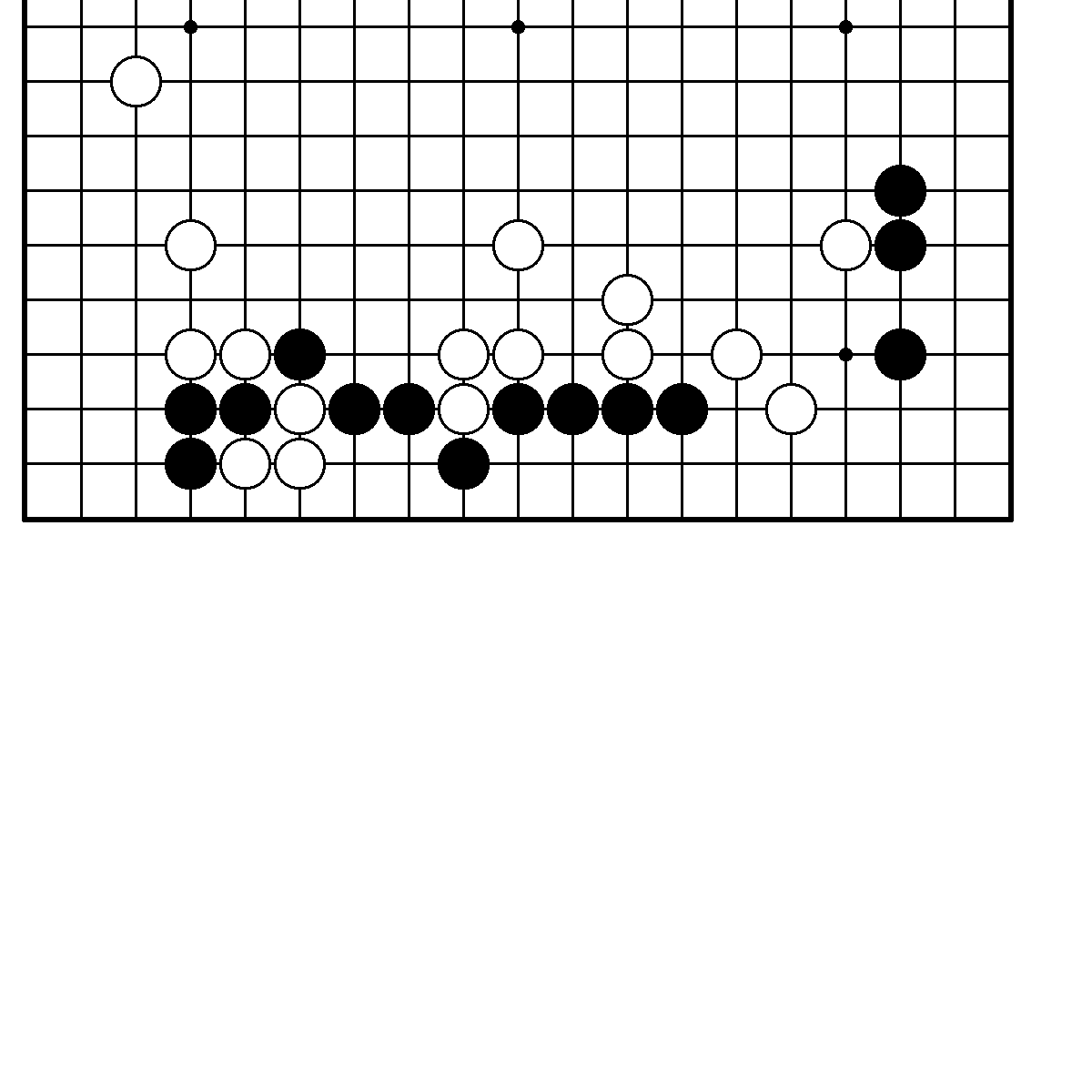                                                               9    N57. Ход черных Трудность А.                 N58. Ход черных. Трудность А.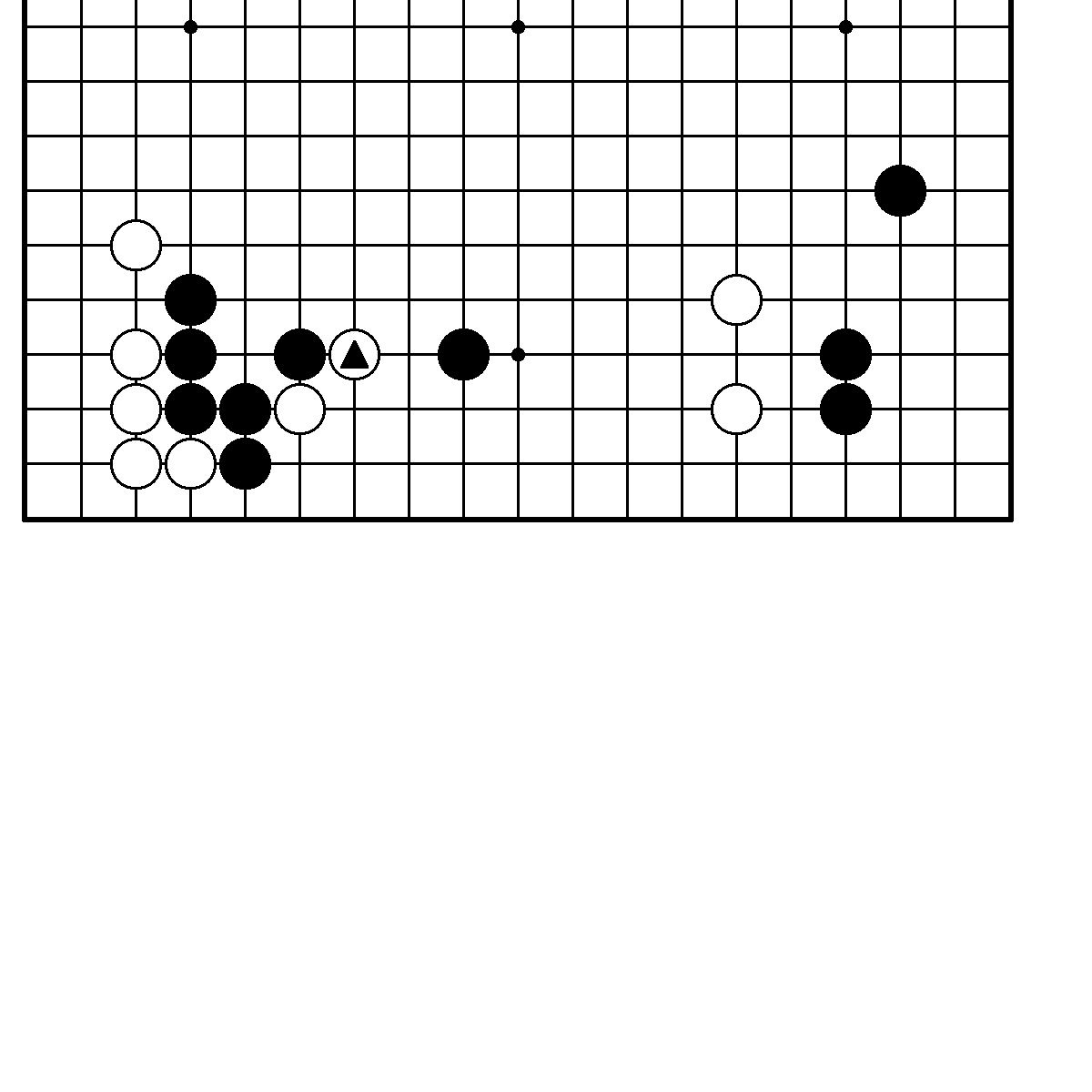 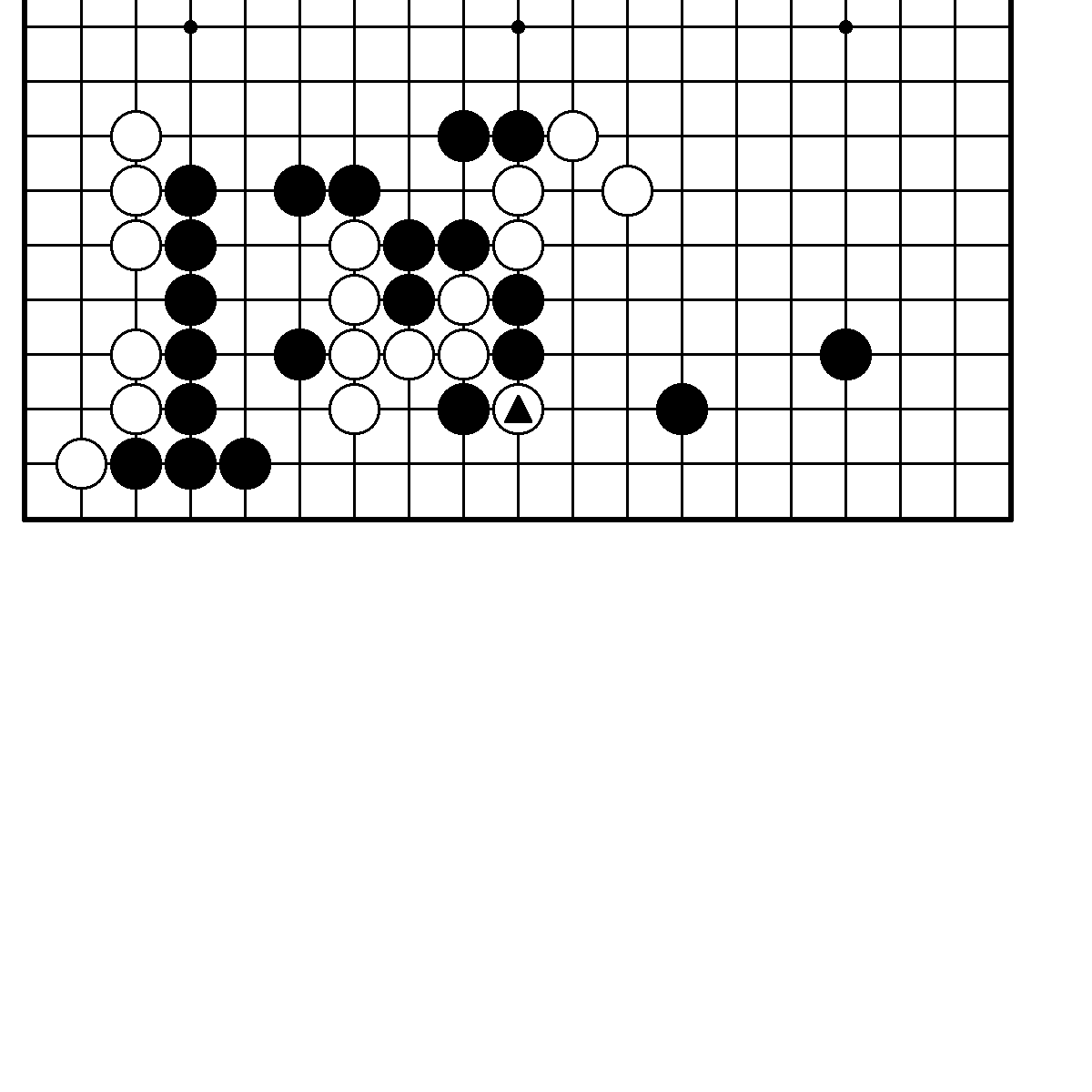    N59. Ход белых. Трудность В.                 N60. Ход черных. Трудность А.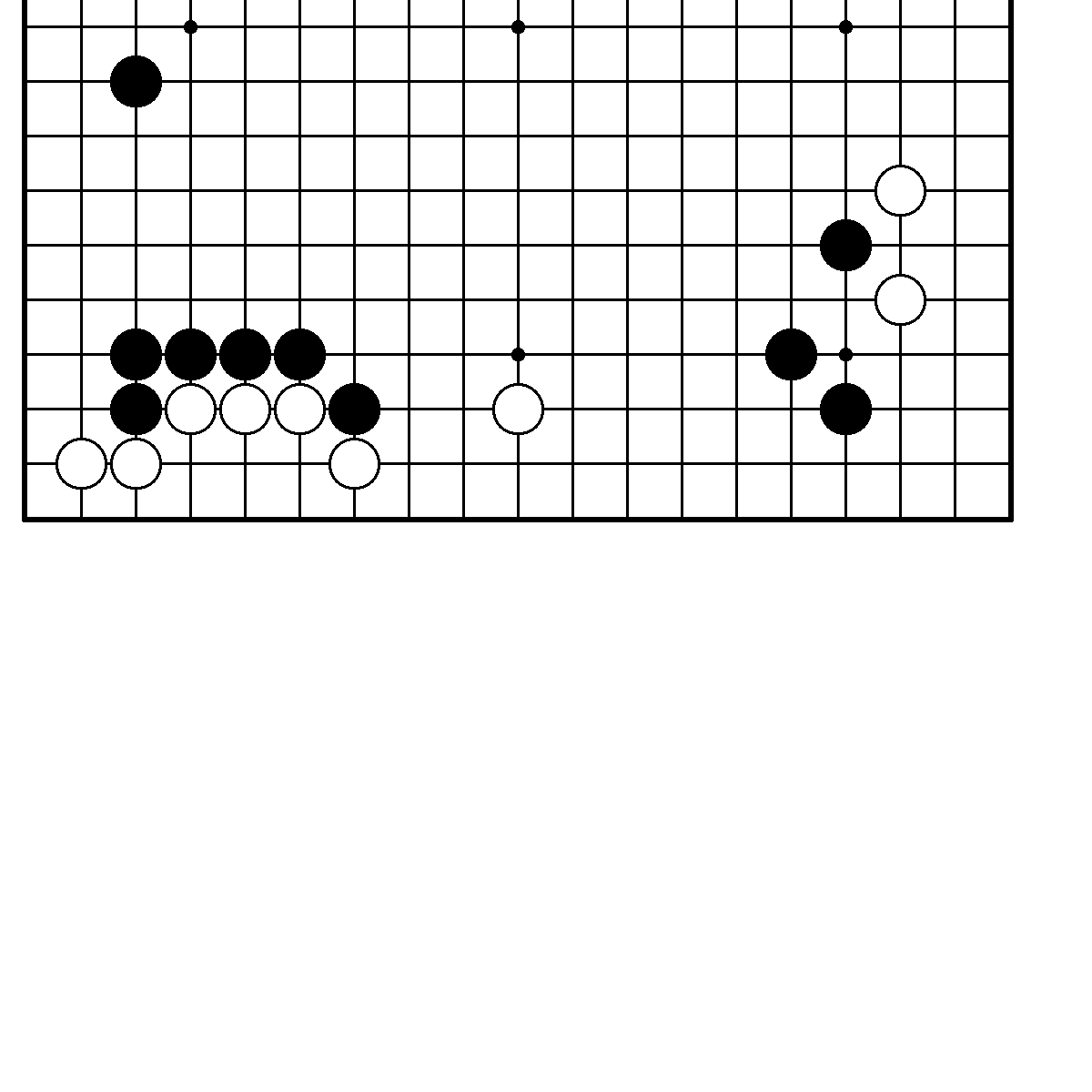 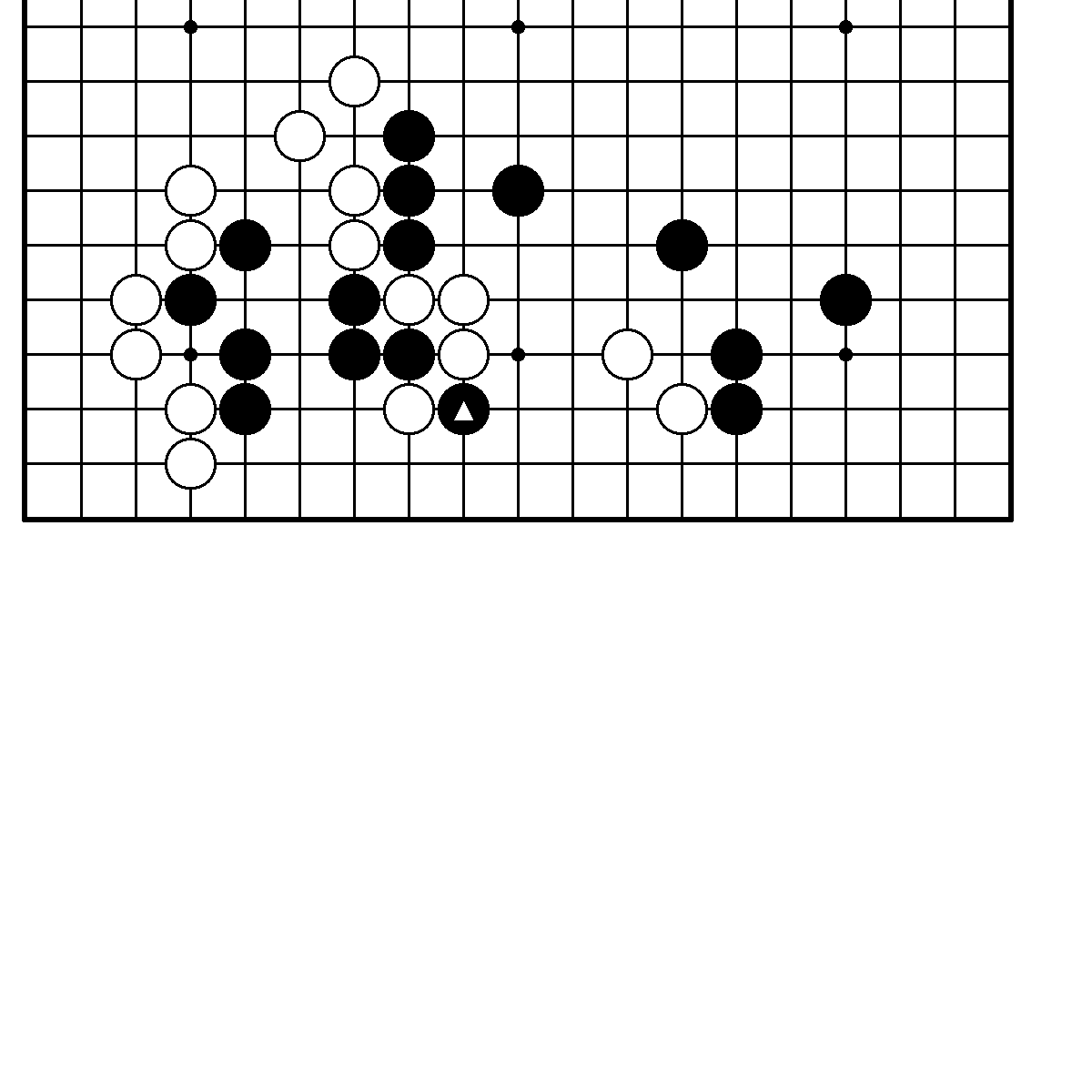    N61. Ход черных. Трудность В.              N62. Ход черных. Трудность А.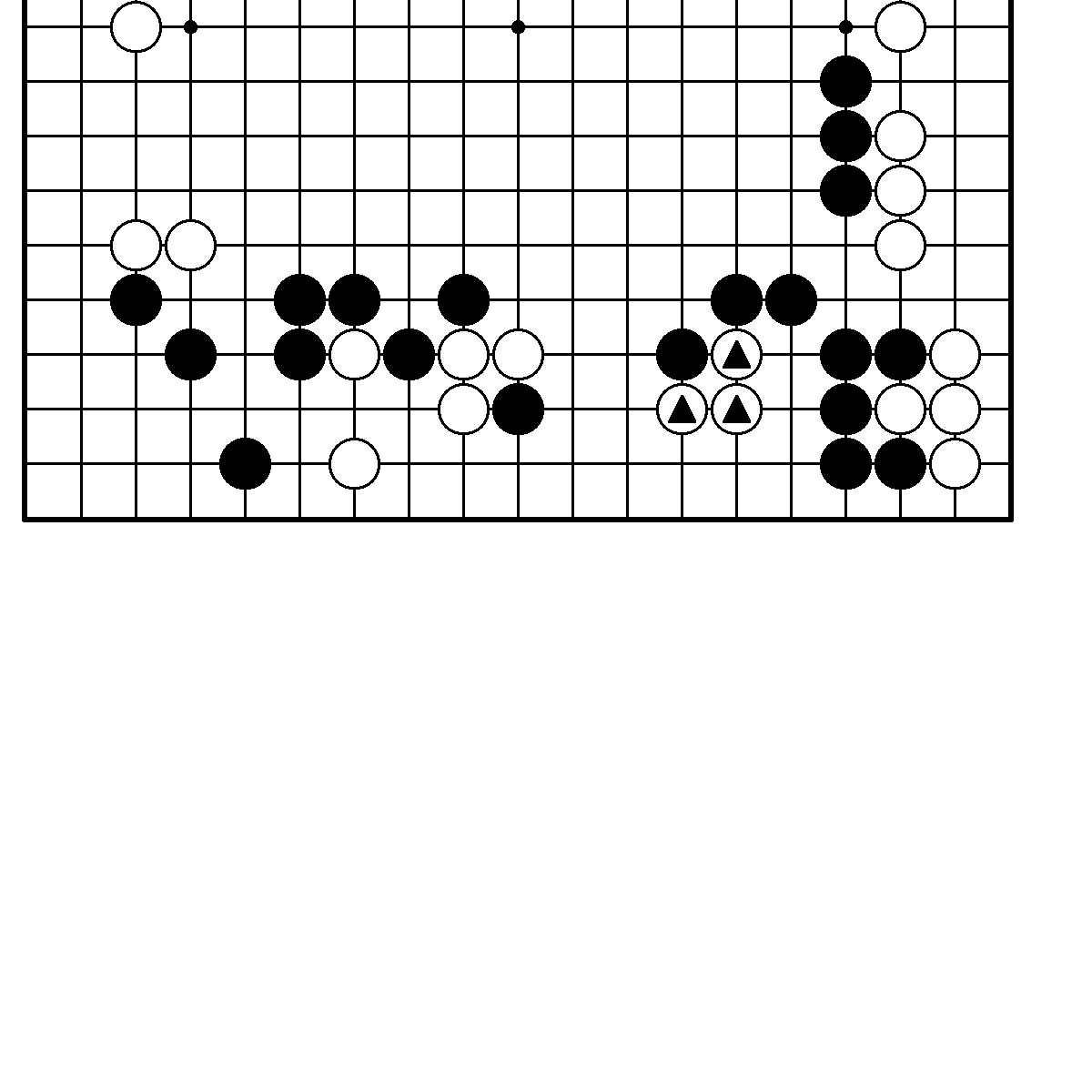 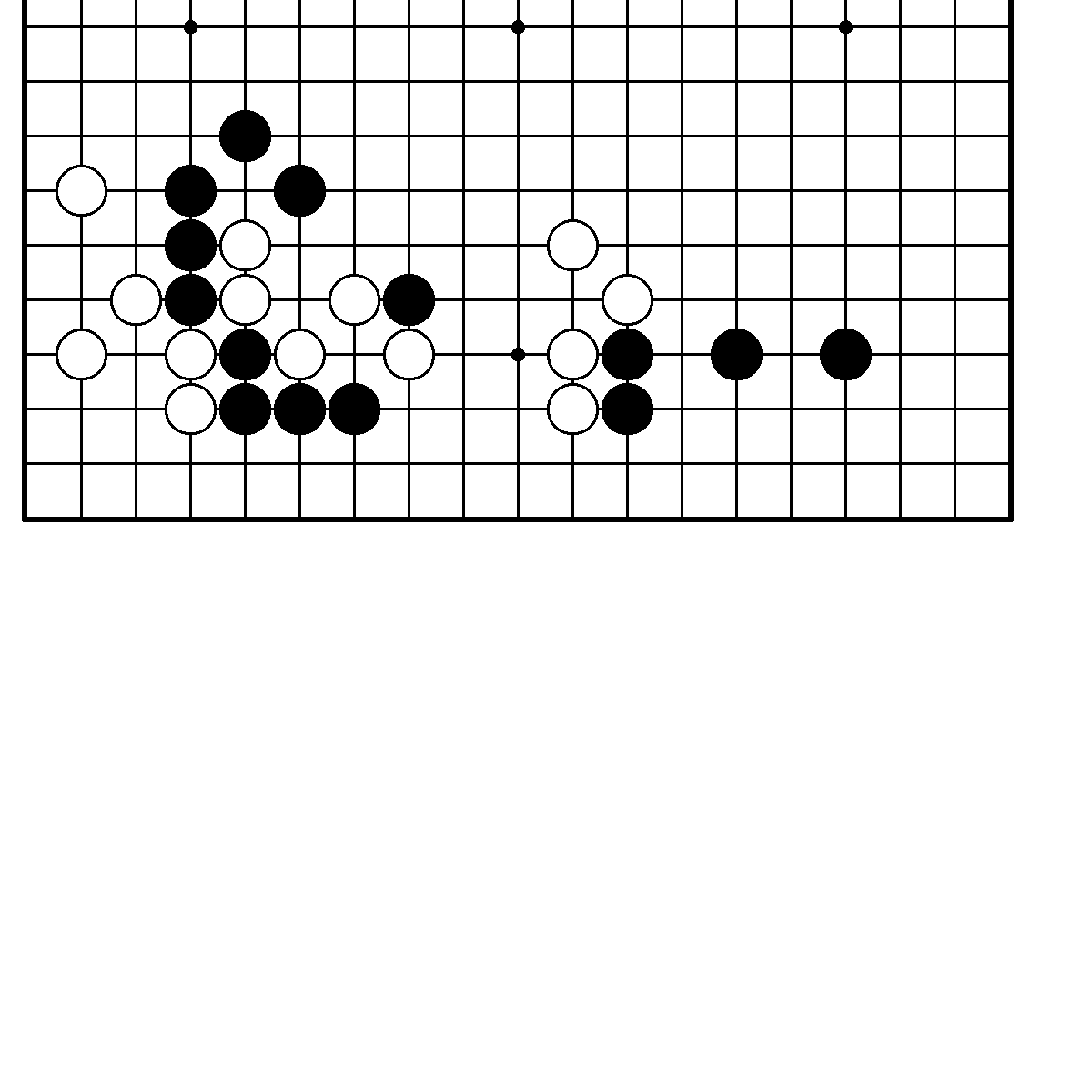    N63. Ход белых. Трудность С.                 N64. Ход черных. Трудность С.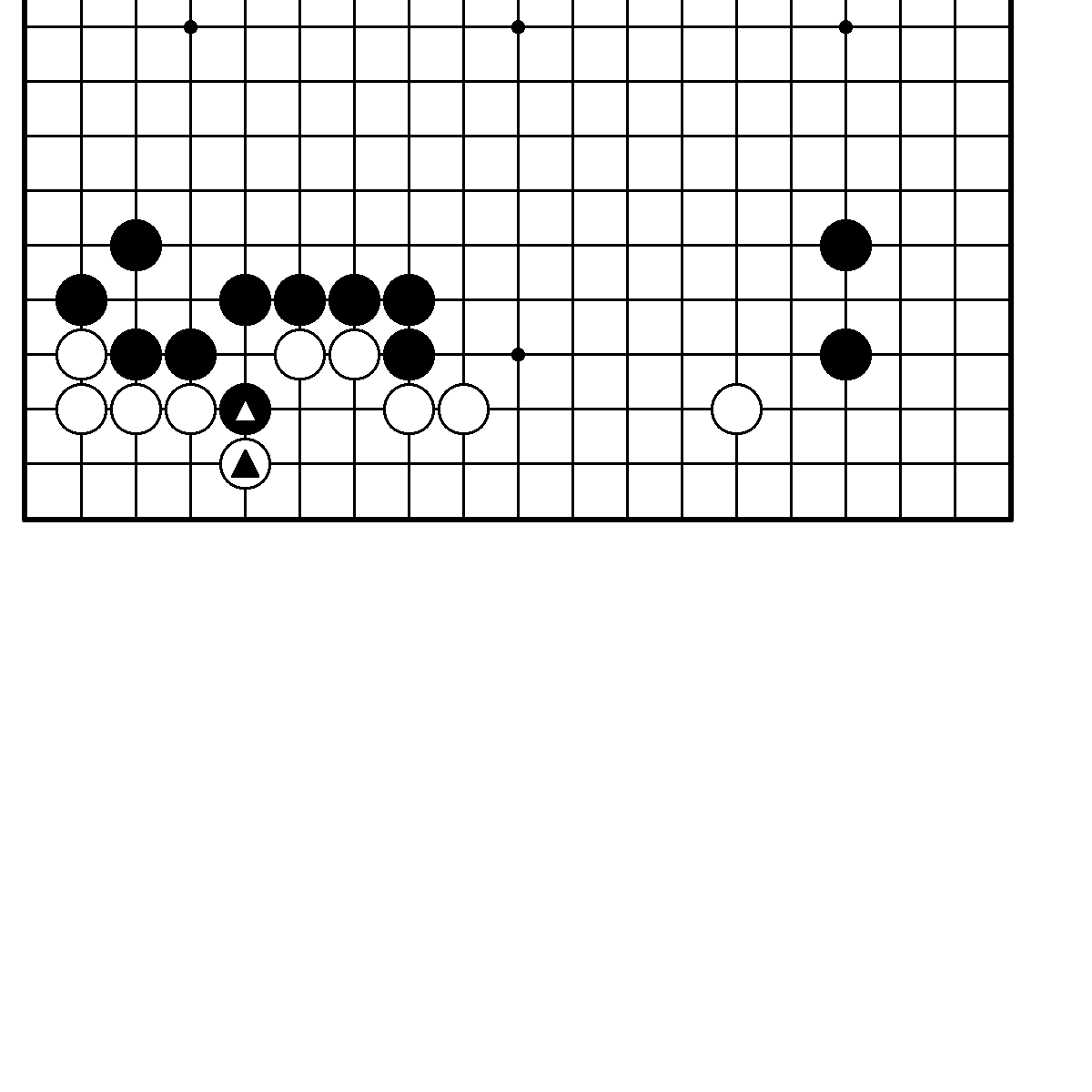 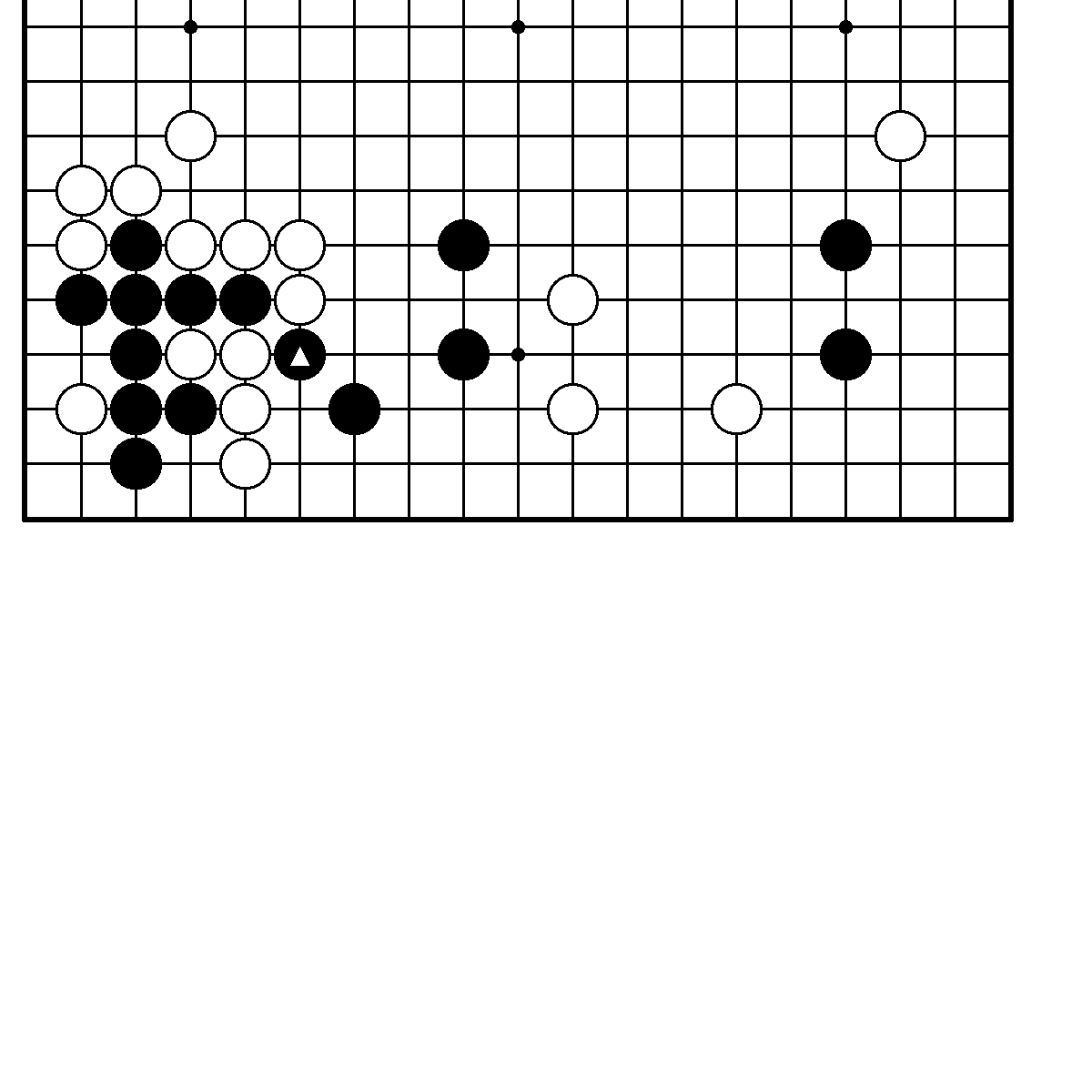                                                               10    N65. Ход белых. Трудность А.                 N66. Ход черных. Трудность В.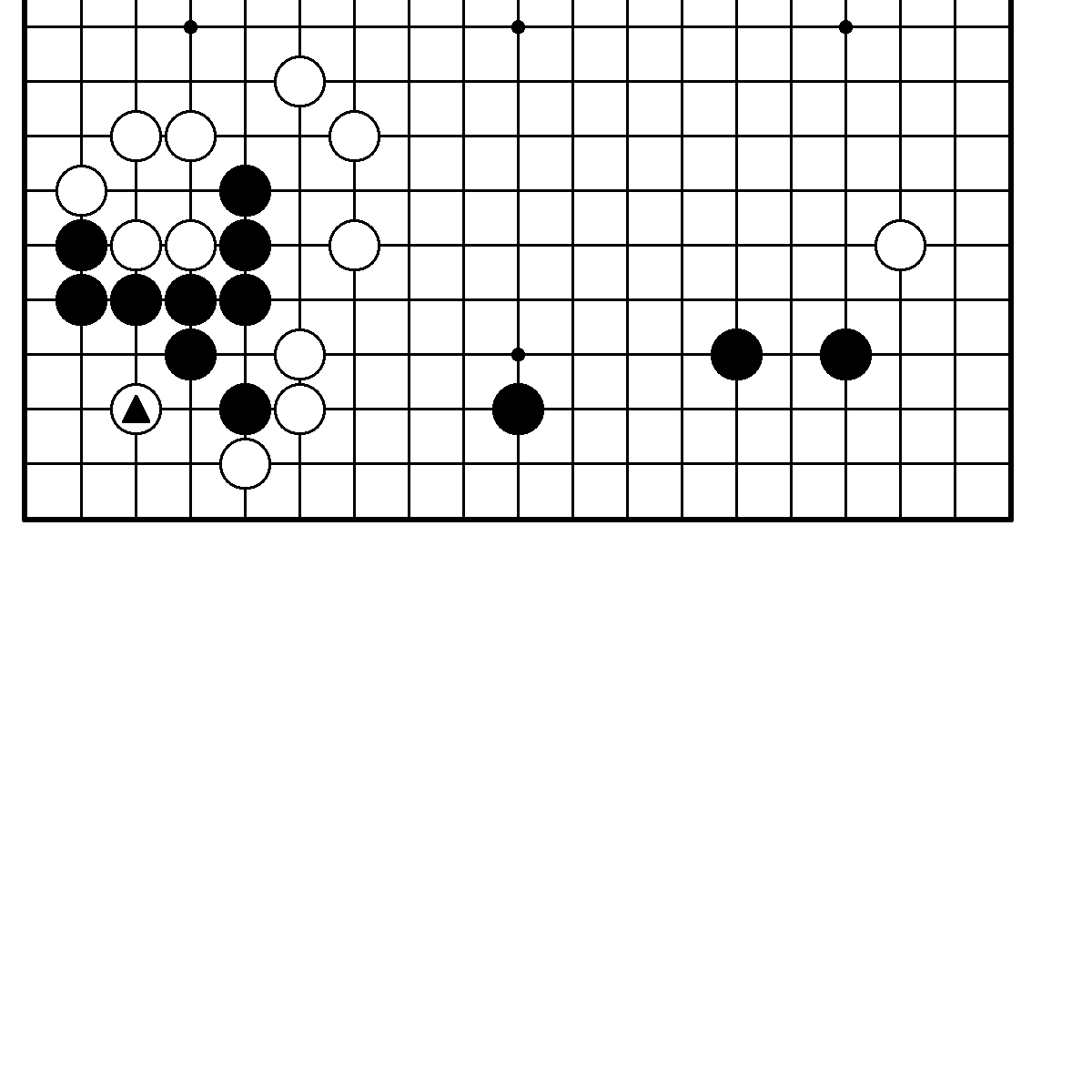 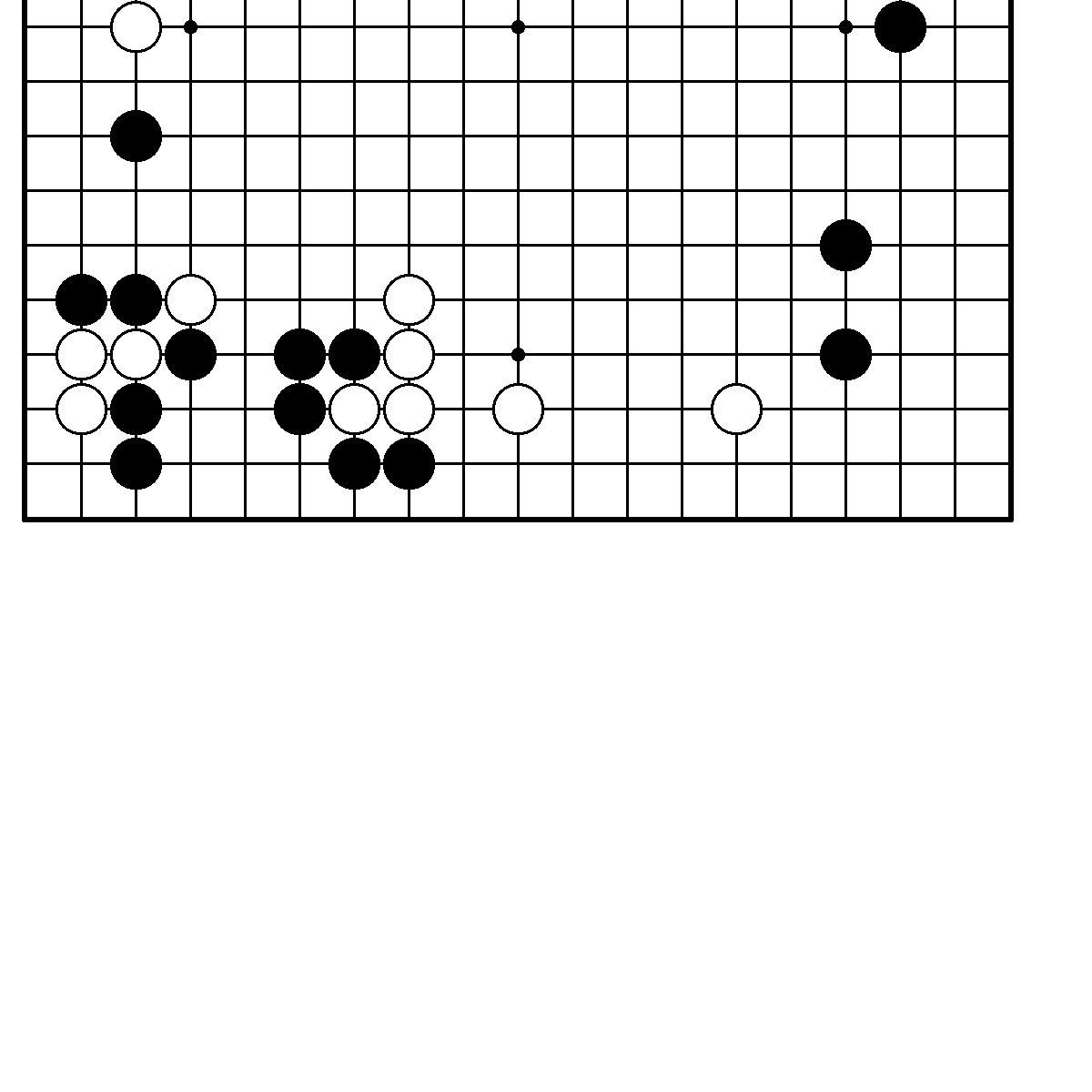     N67. Ход черных. Трудность А.               N68. Ход черных. Трудность А.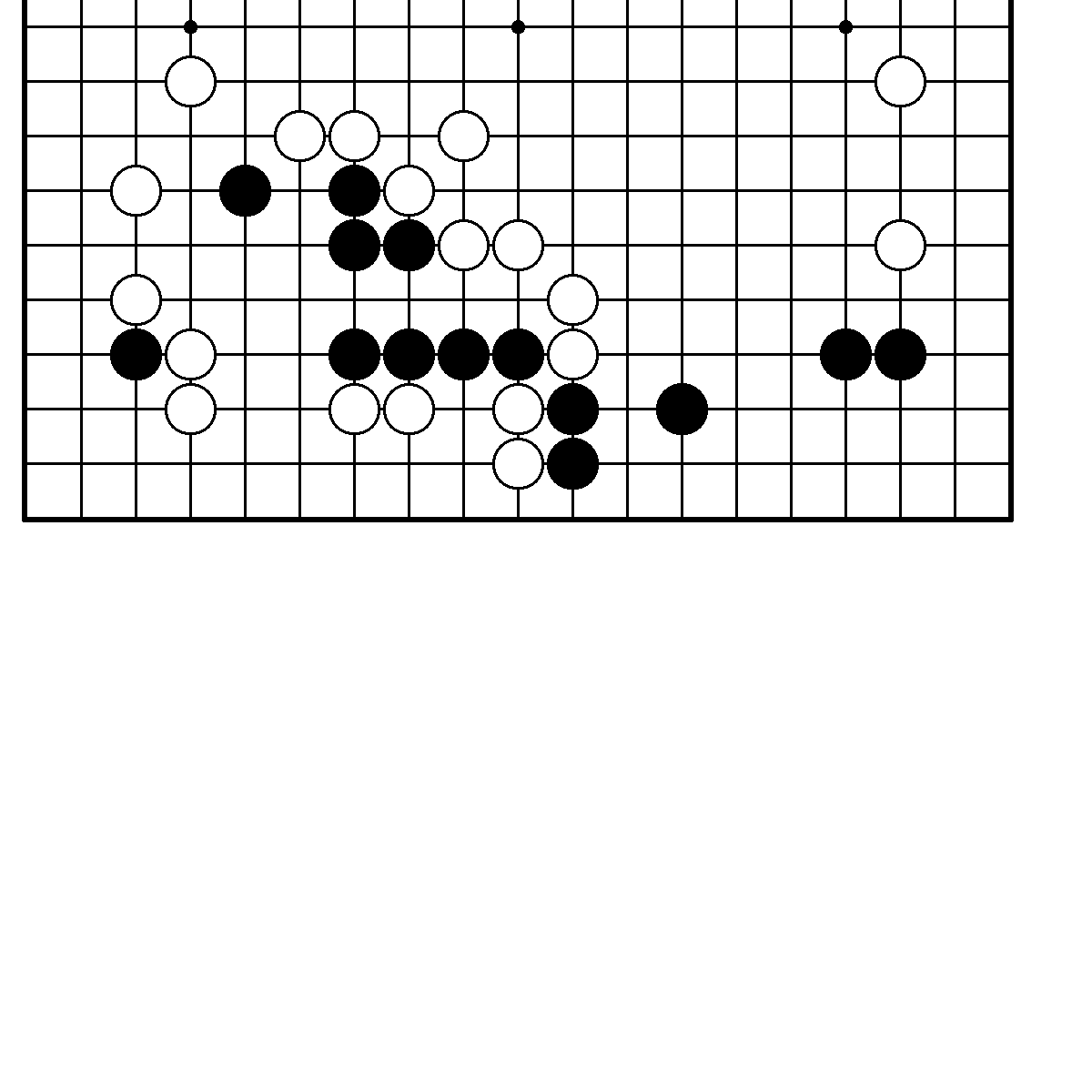     N69. Ход черных. Трудность В.                 N70. Ход черных. Трудность В.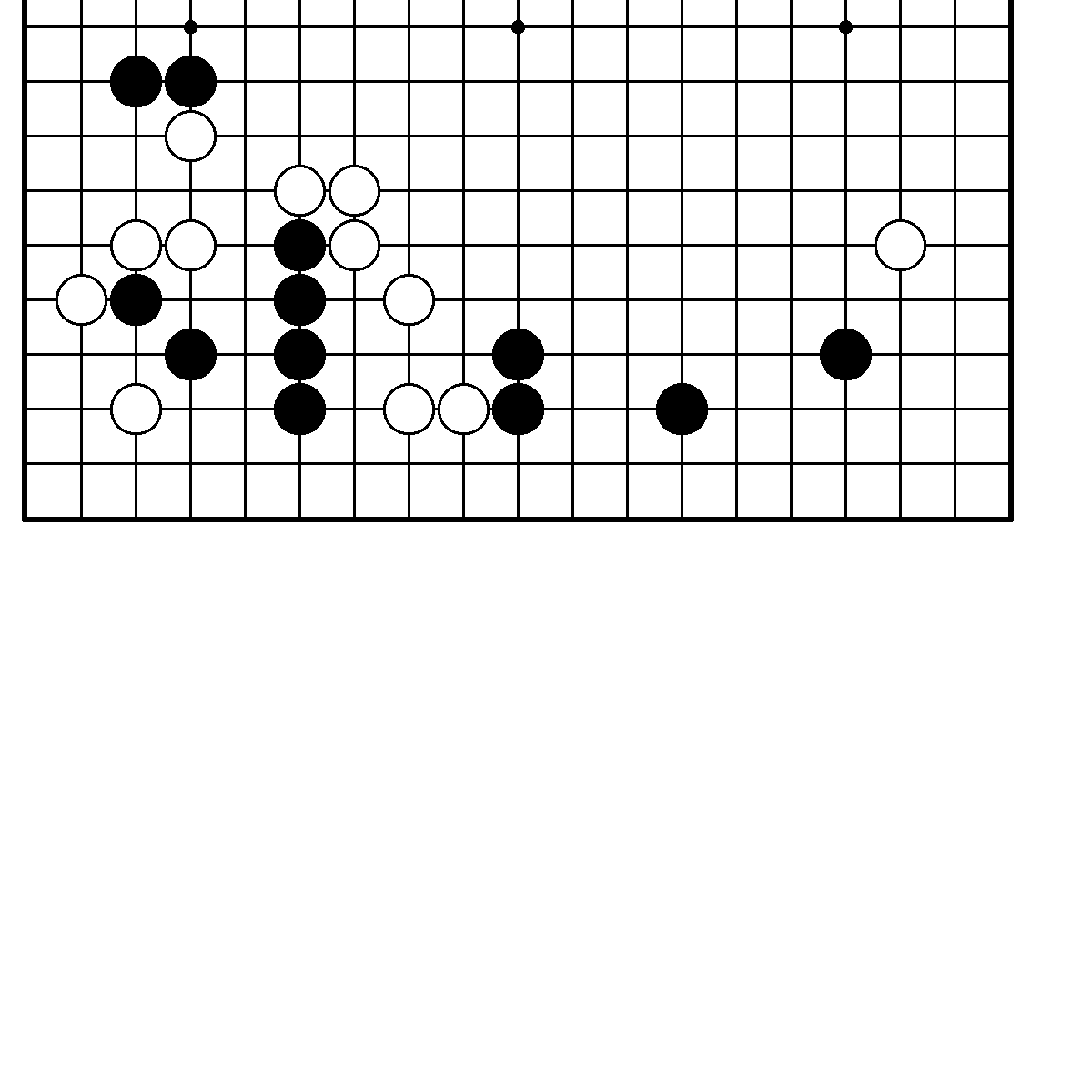 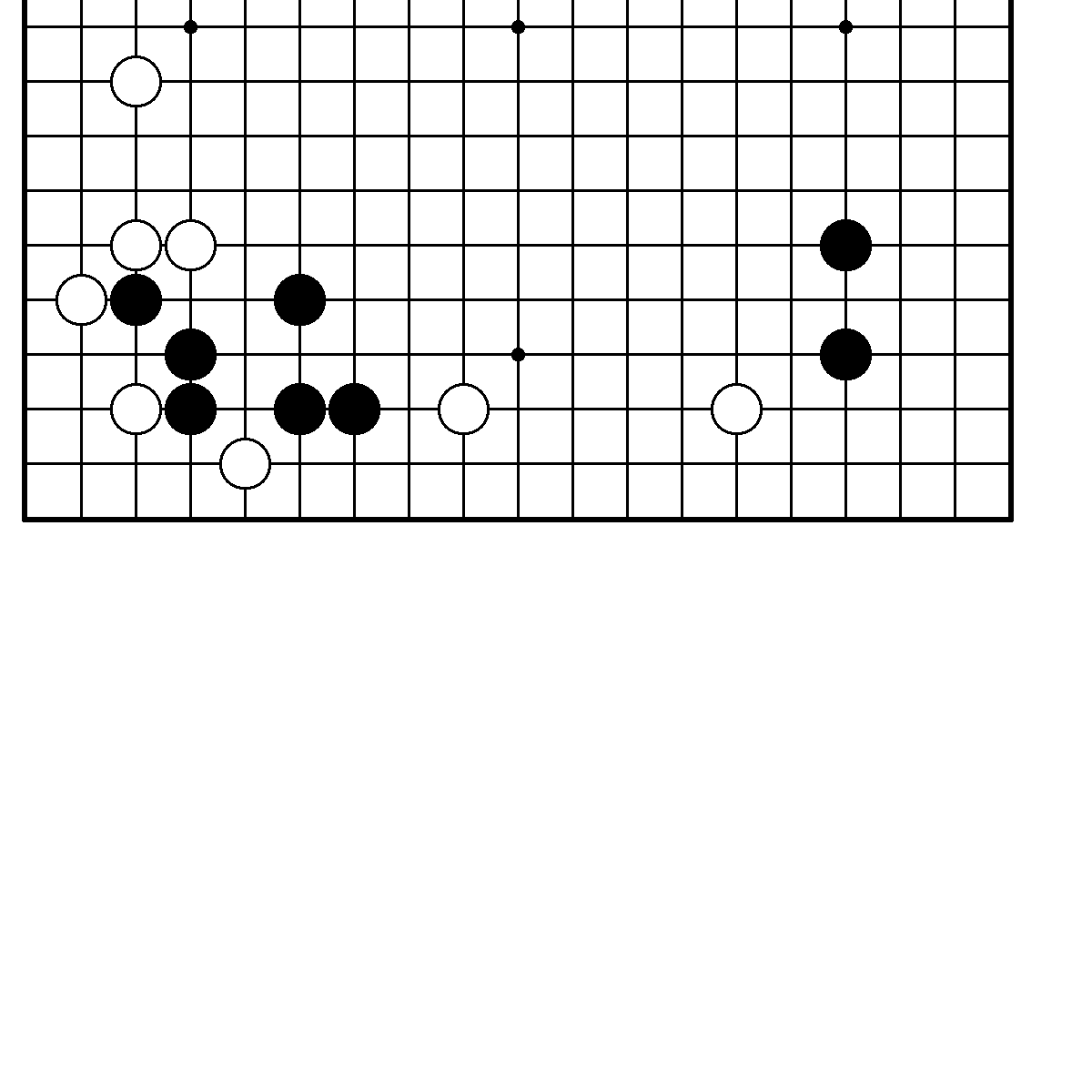     N71. Ход черных. Трудность С.               N72. Ход черных. Трудность С.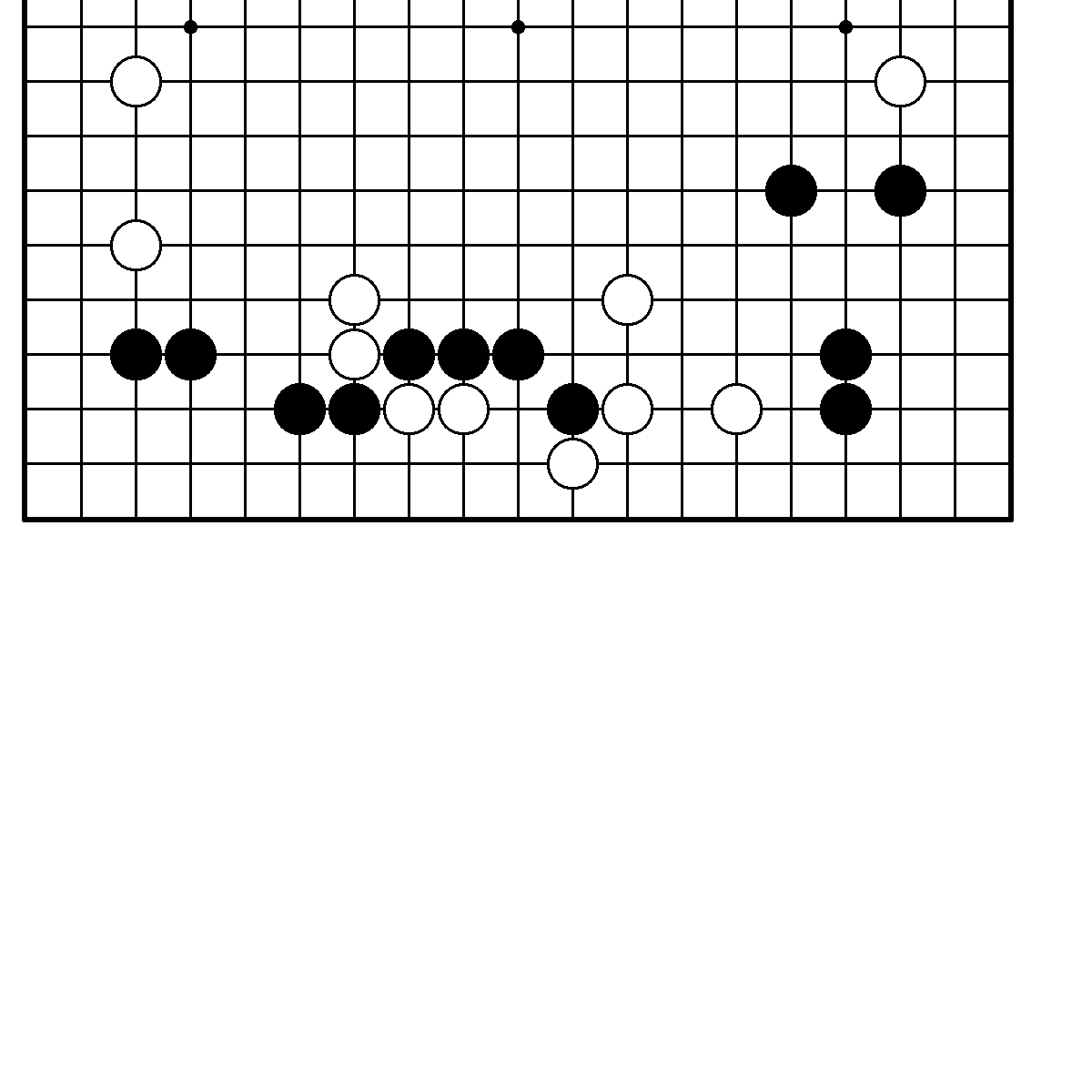 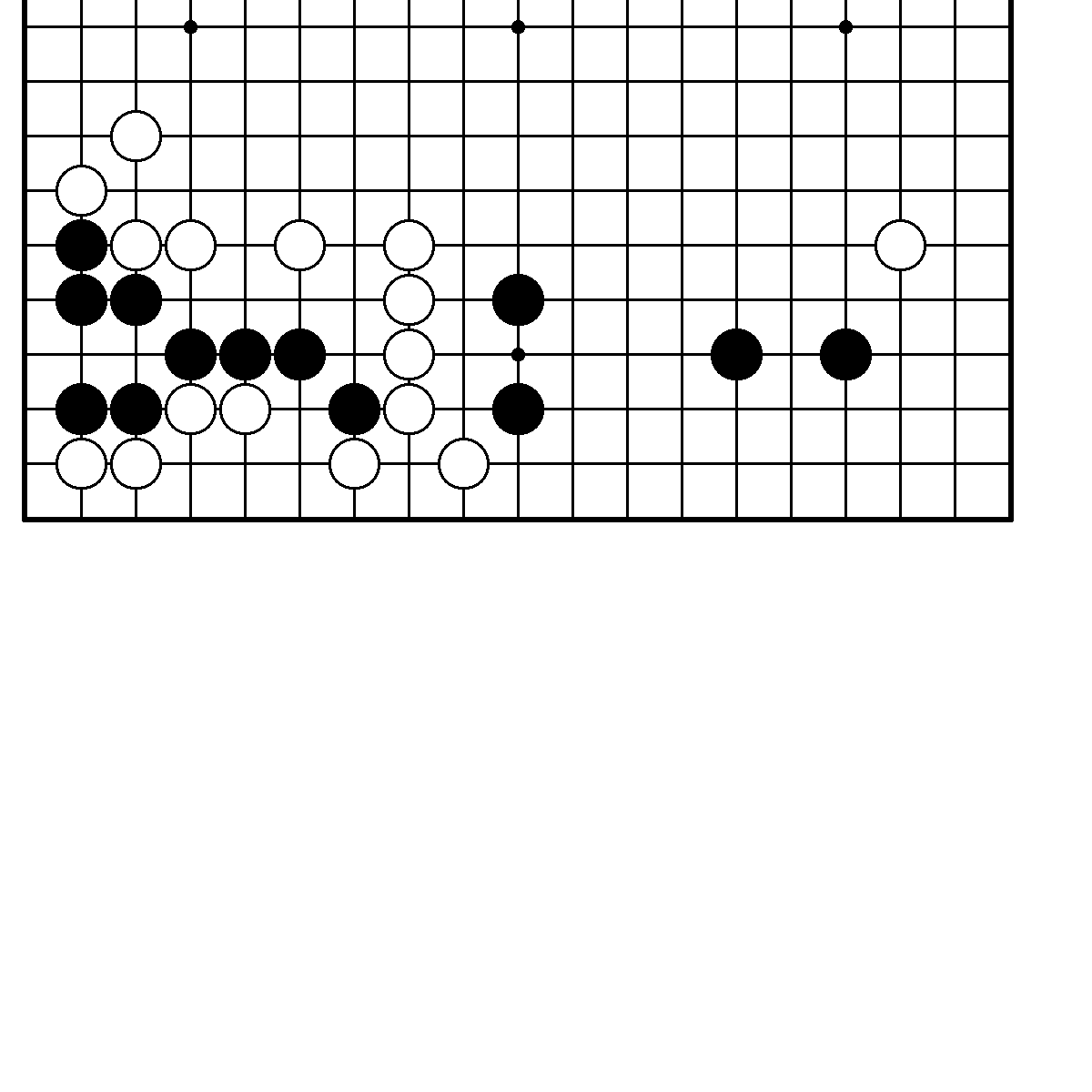                                                                  11   N73. Ход черных. Трудность В.               N74. Ход черных. Трудность А.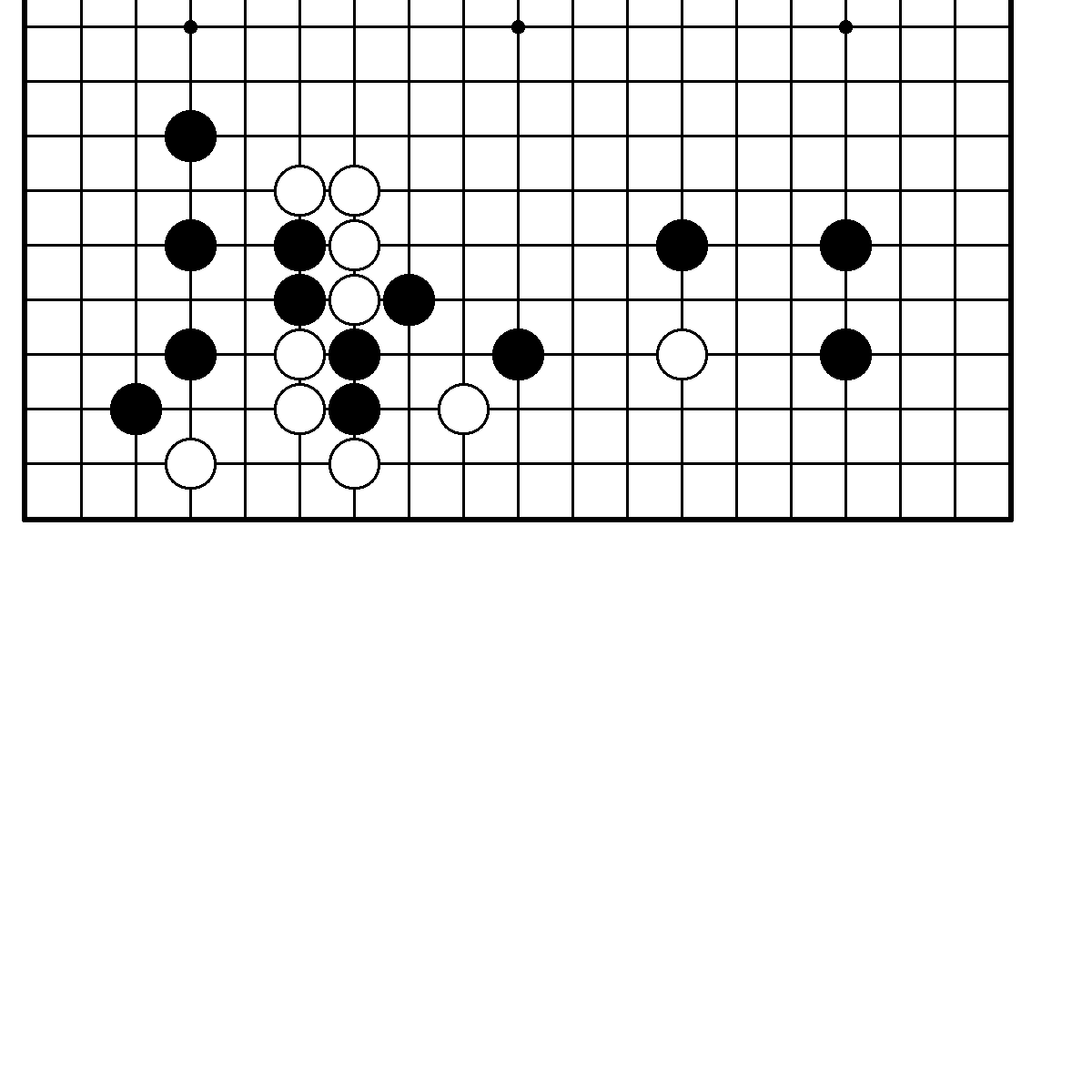 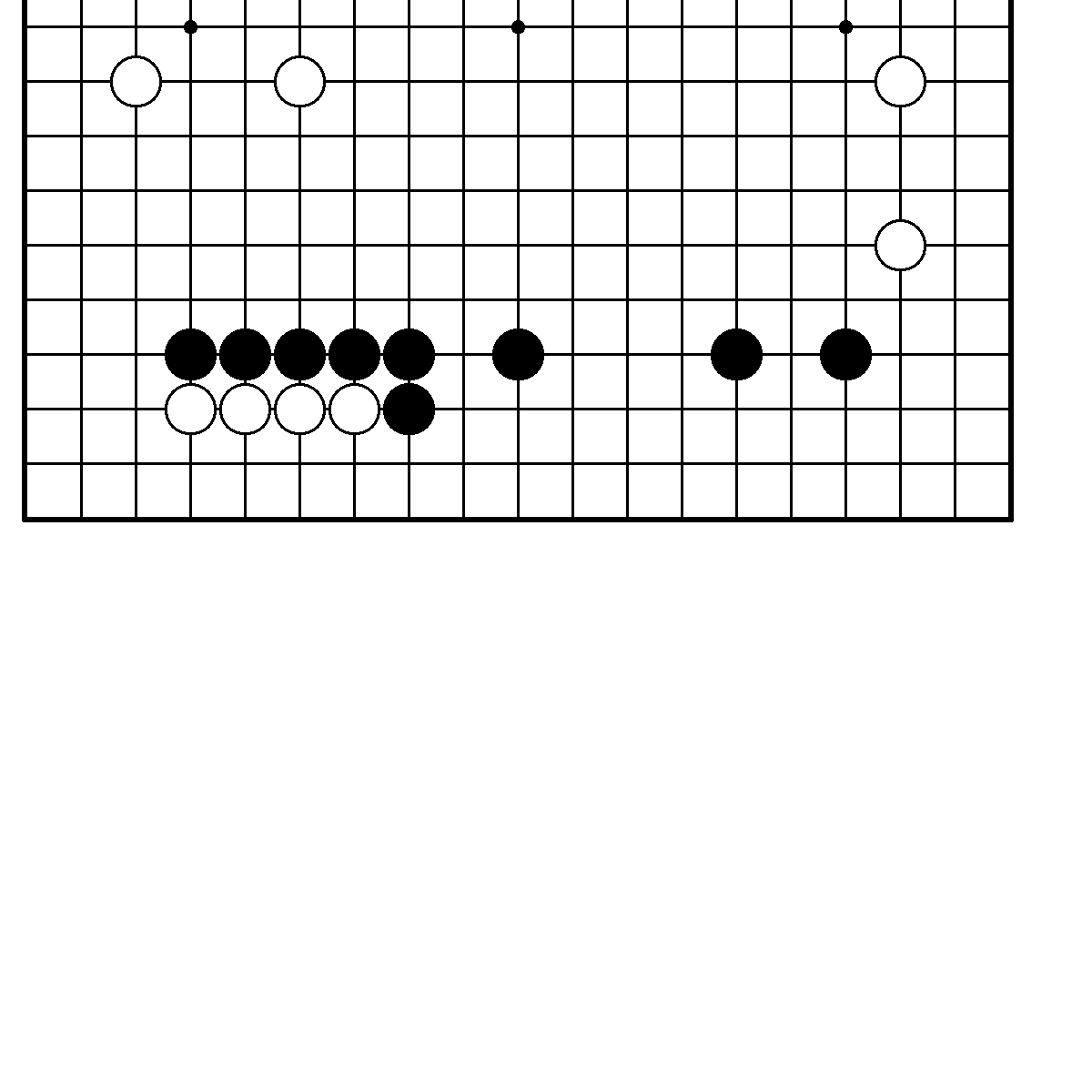                                      Ответы  к главе 1.    N1. Правильный  ответ.                             N1. Вариант.                                                                                                                                         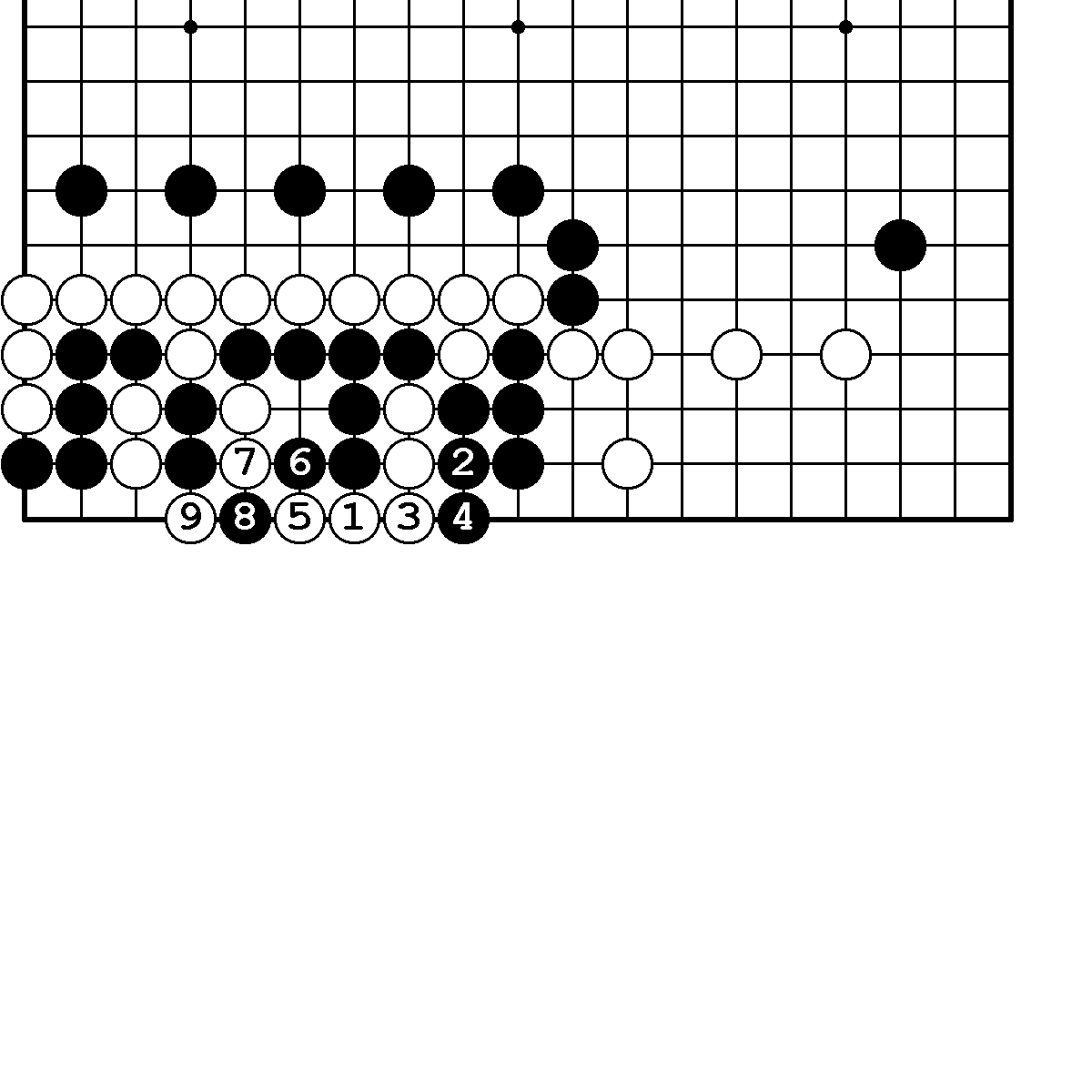 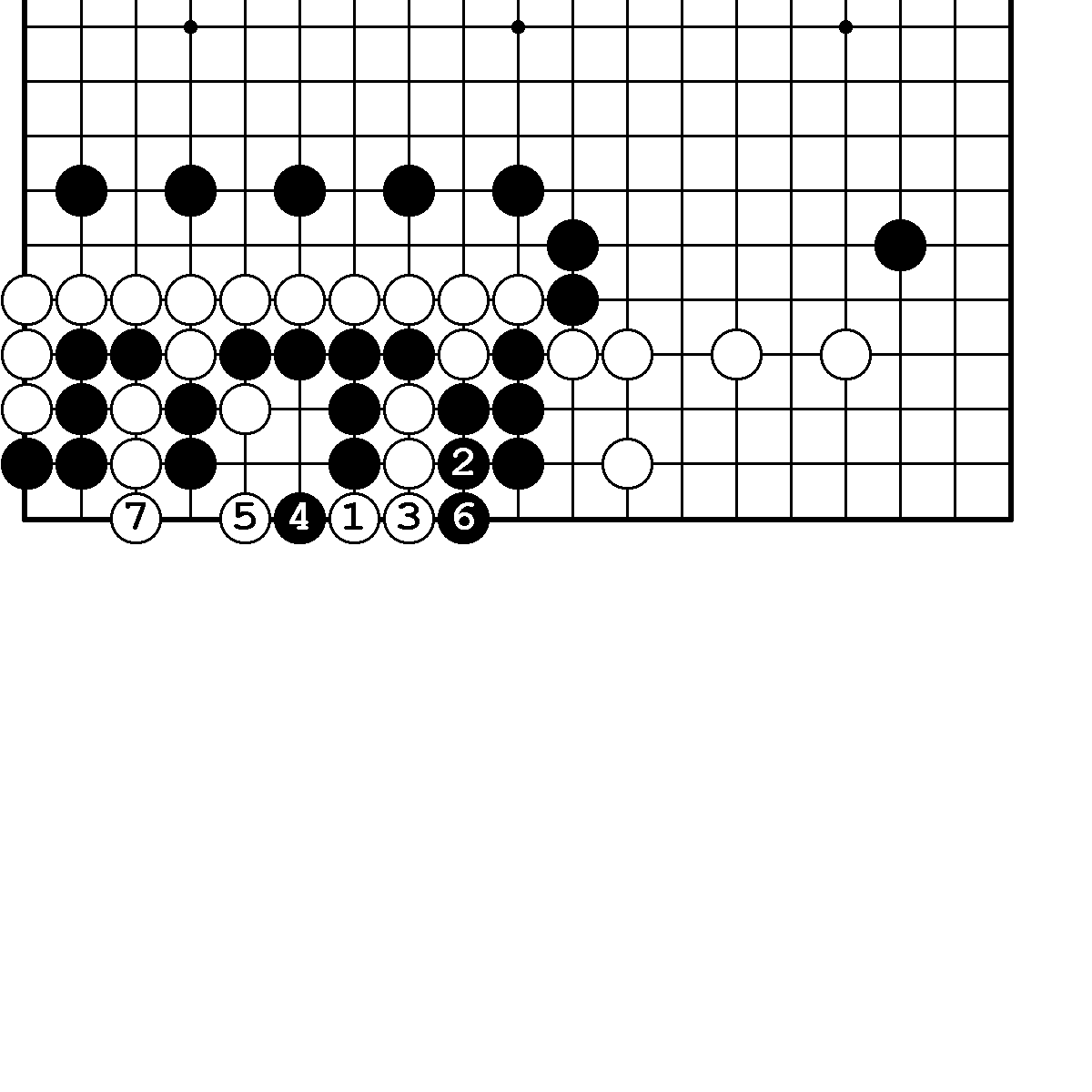    N2. Правильный  ответ.                             N3. Правильный  ответ.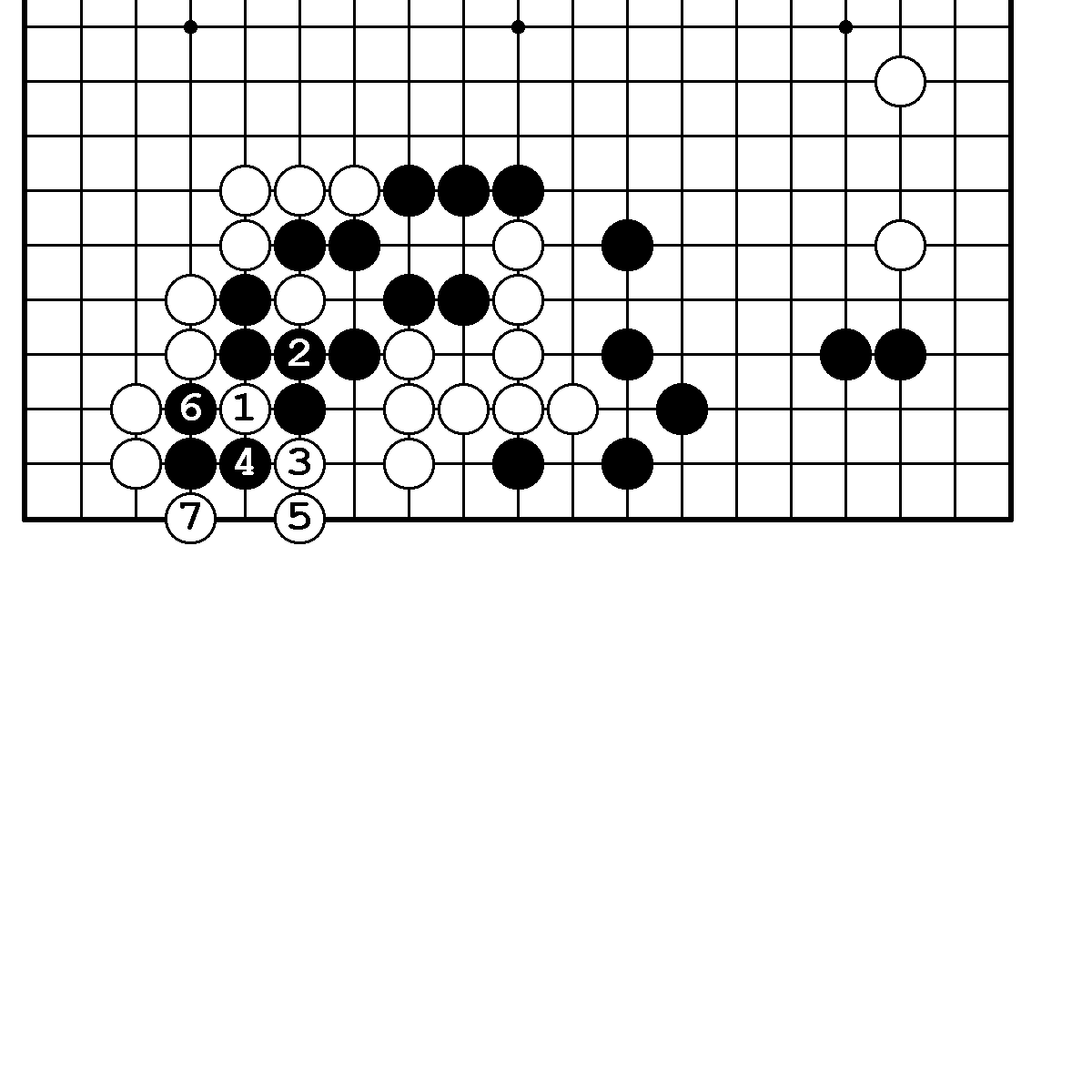 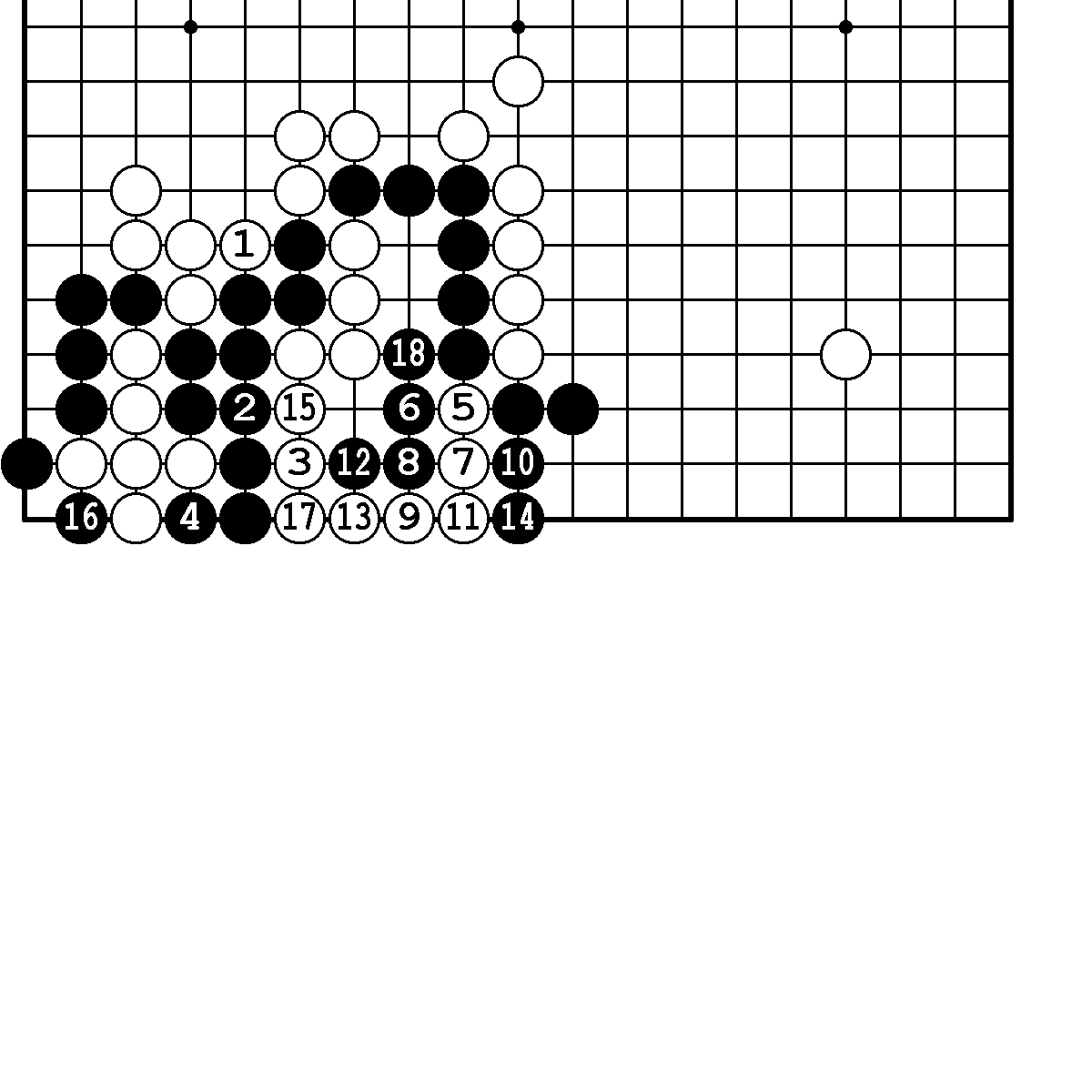    N4. Правильный  ответ.                             N5. Правильный  ответ.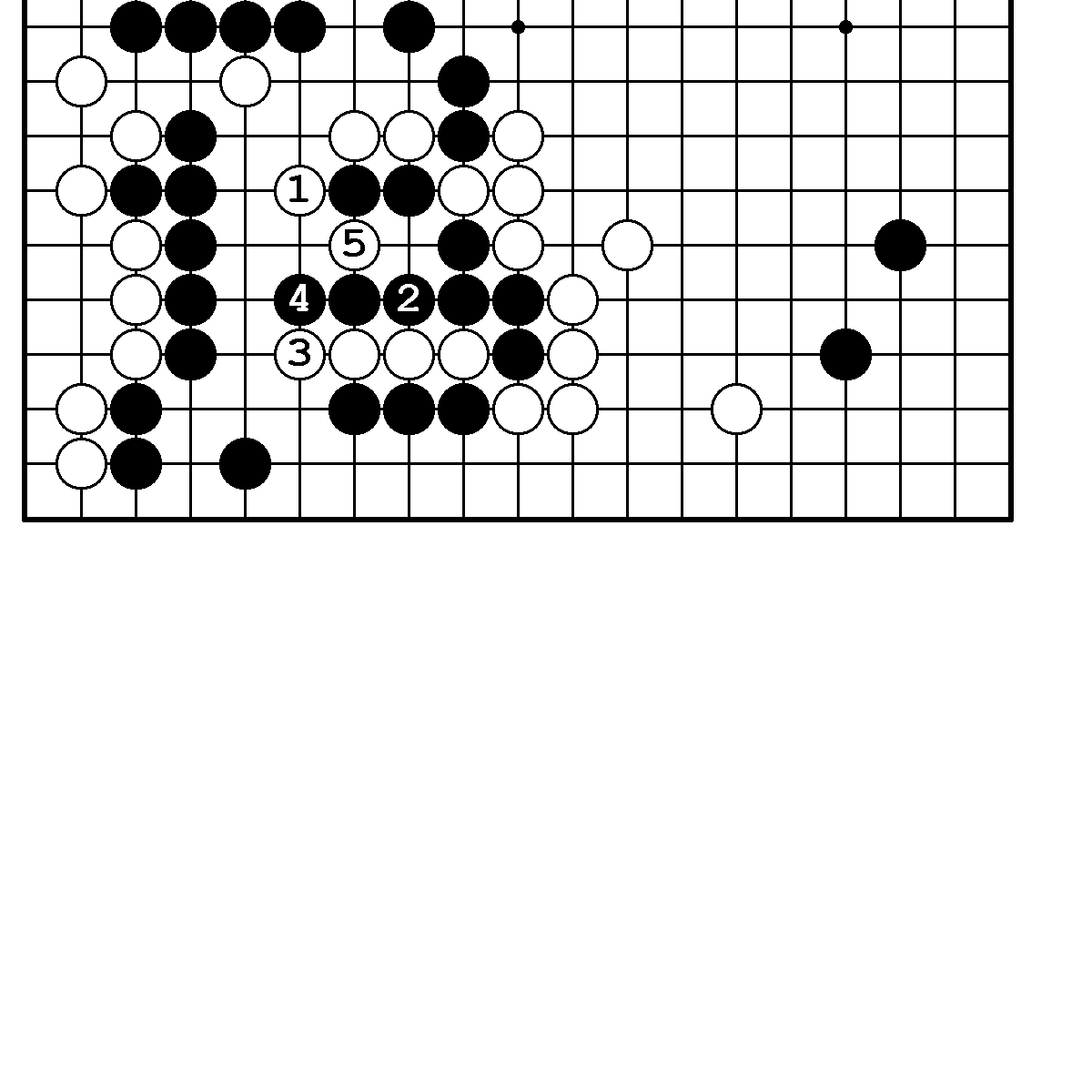 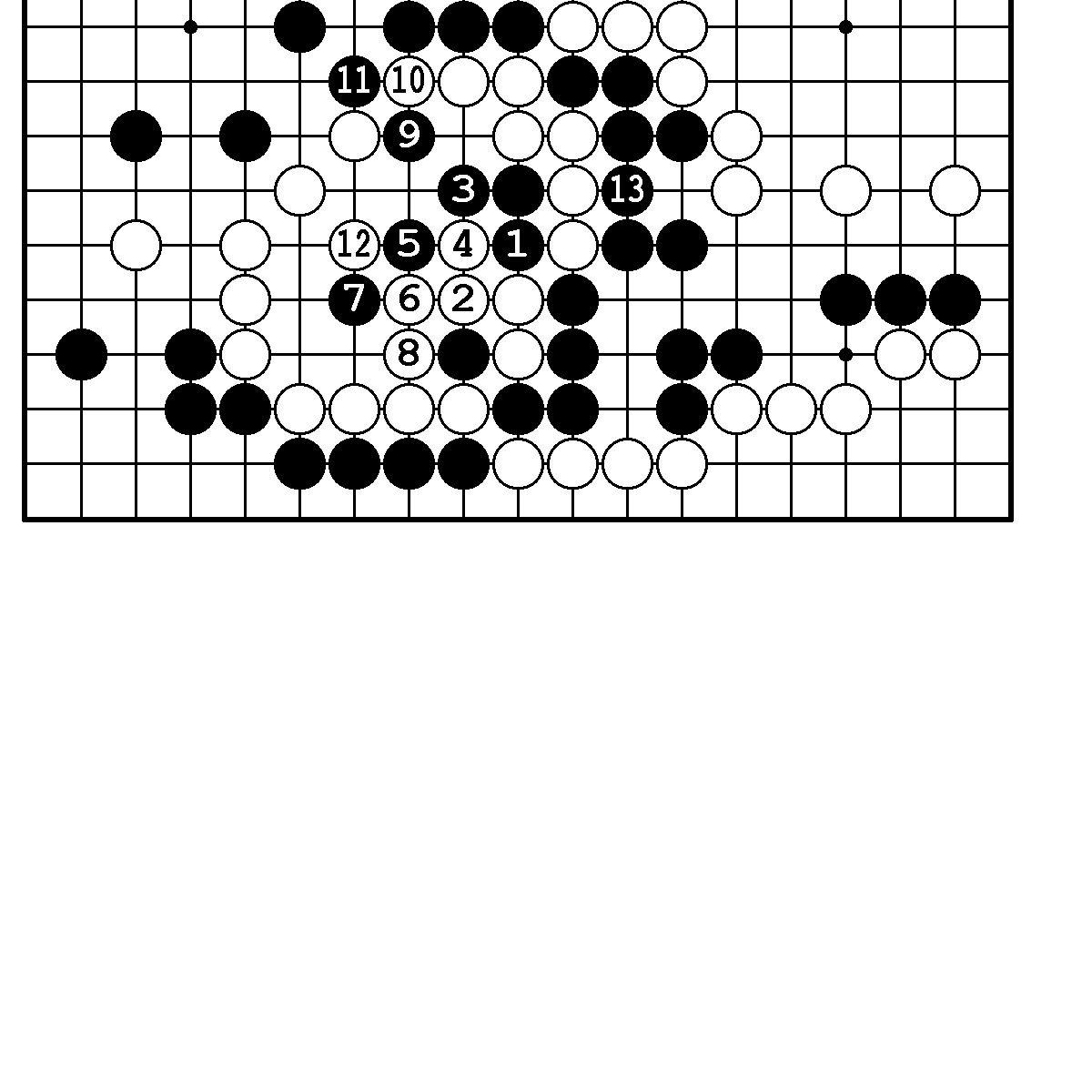                                                                12    N6. Правильный  ответ.                            N7. Правильный  ответ.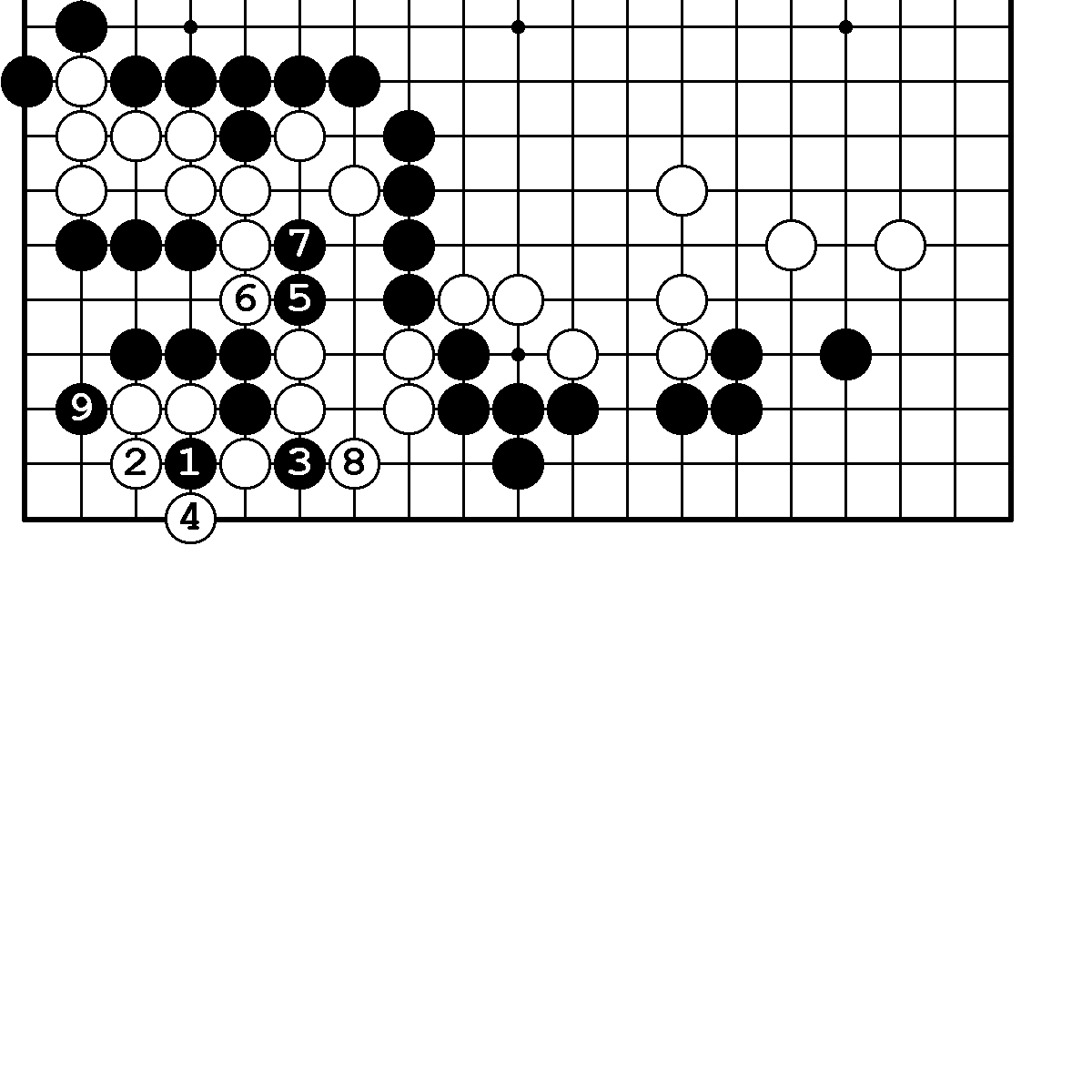 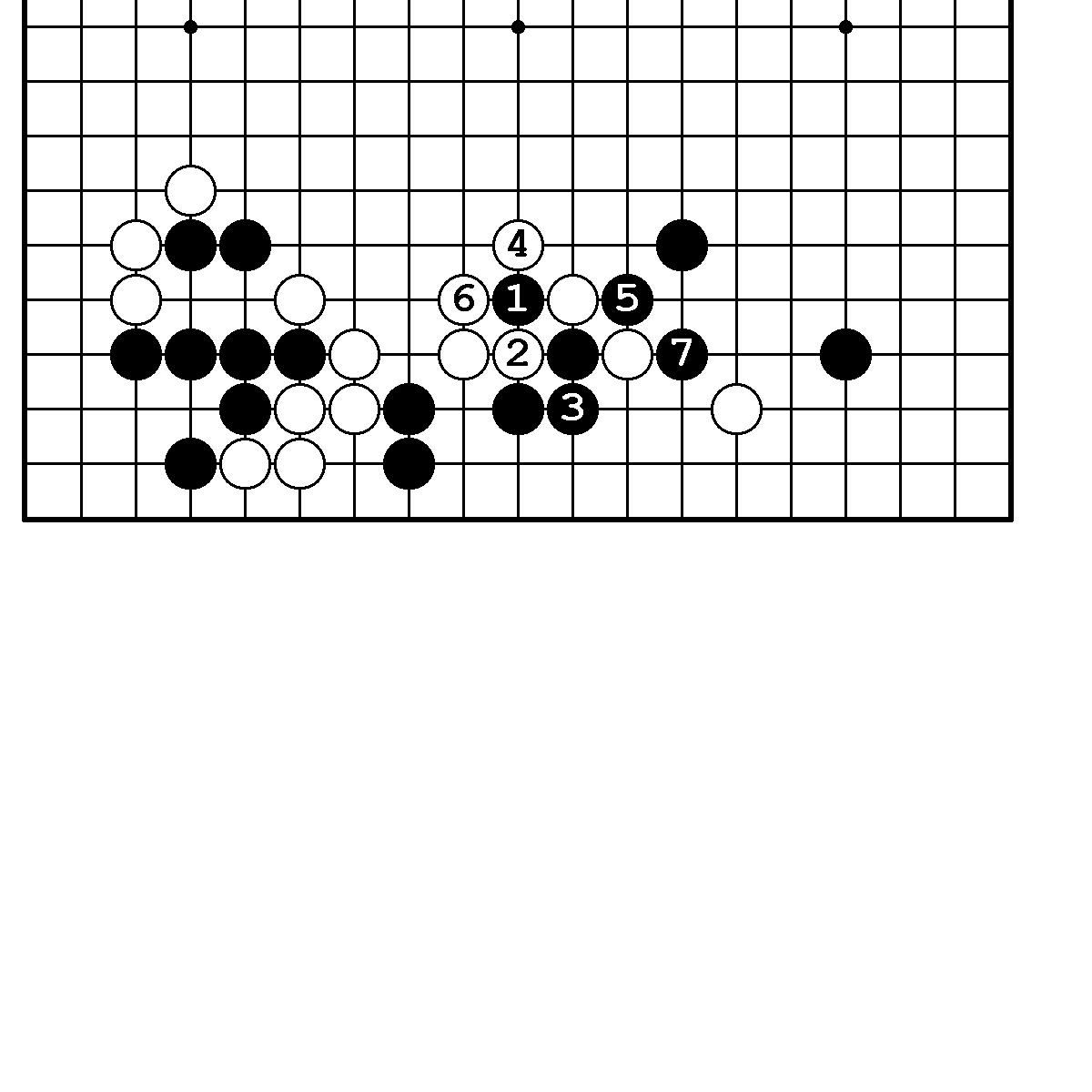     N8. Правильный  ответ.                            N9. Правильный  ответ.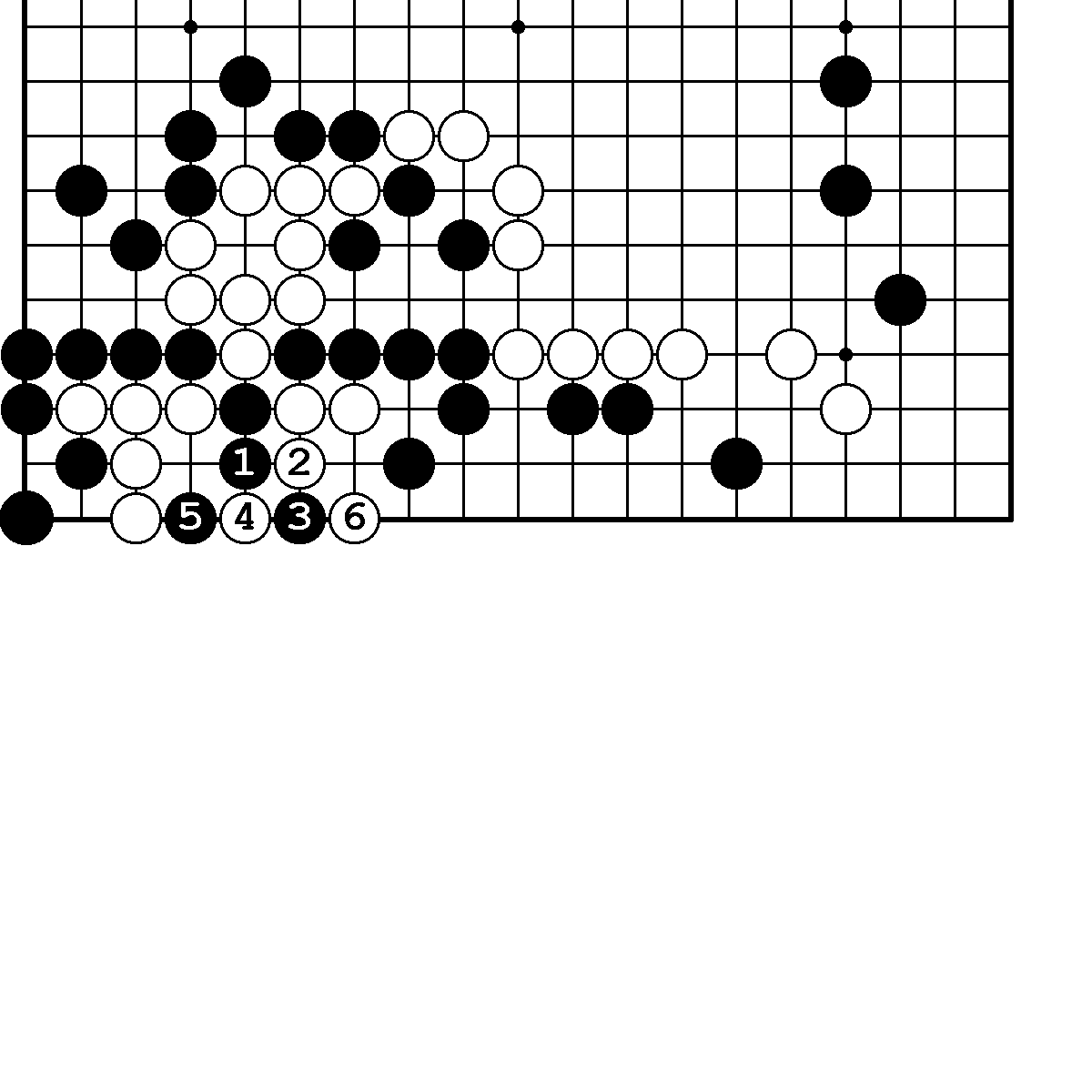 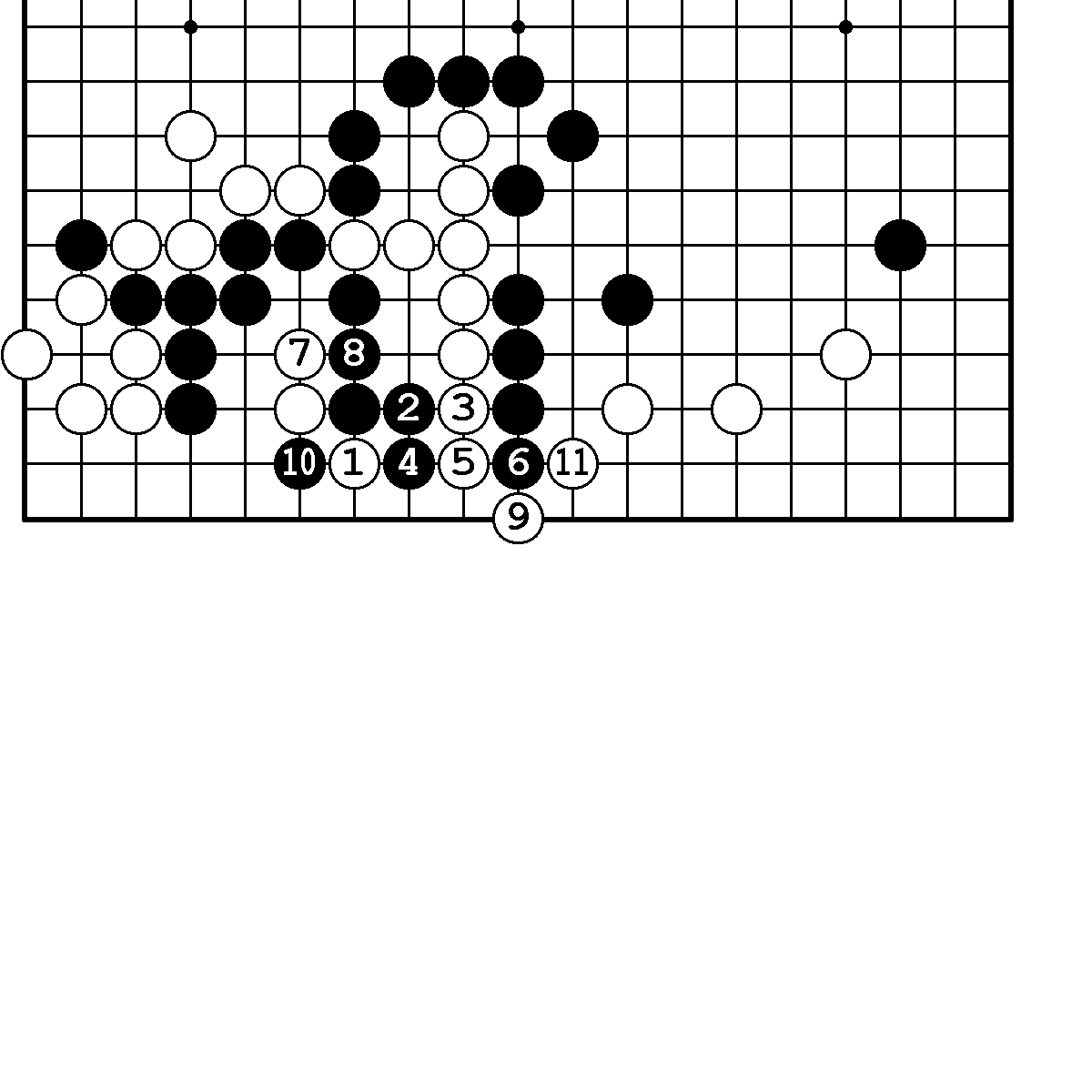     N9. Вариант.                                               N10. Правильный  ответ.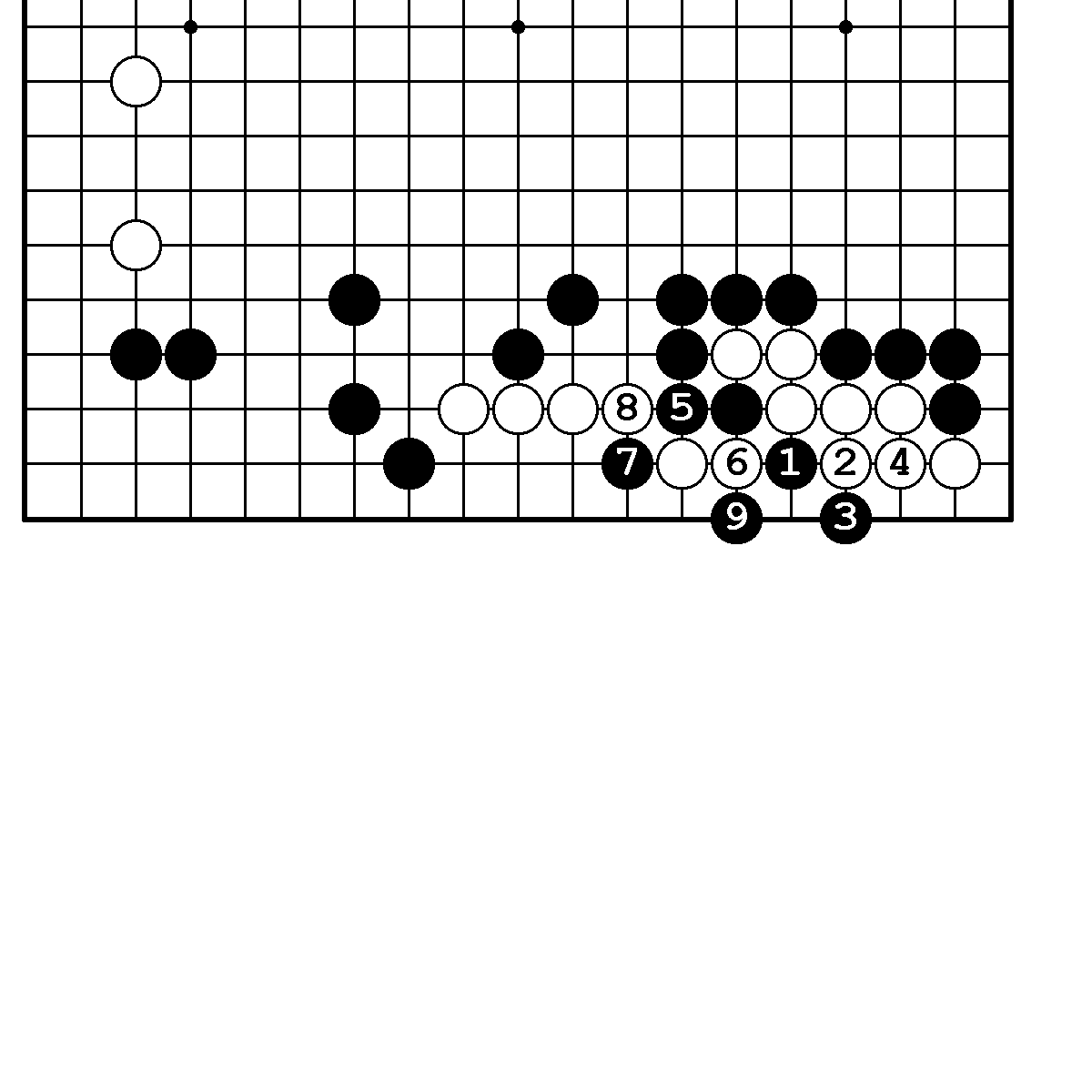 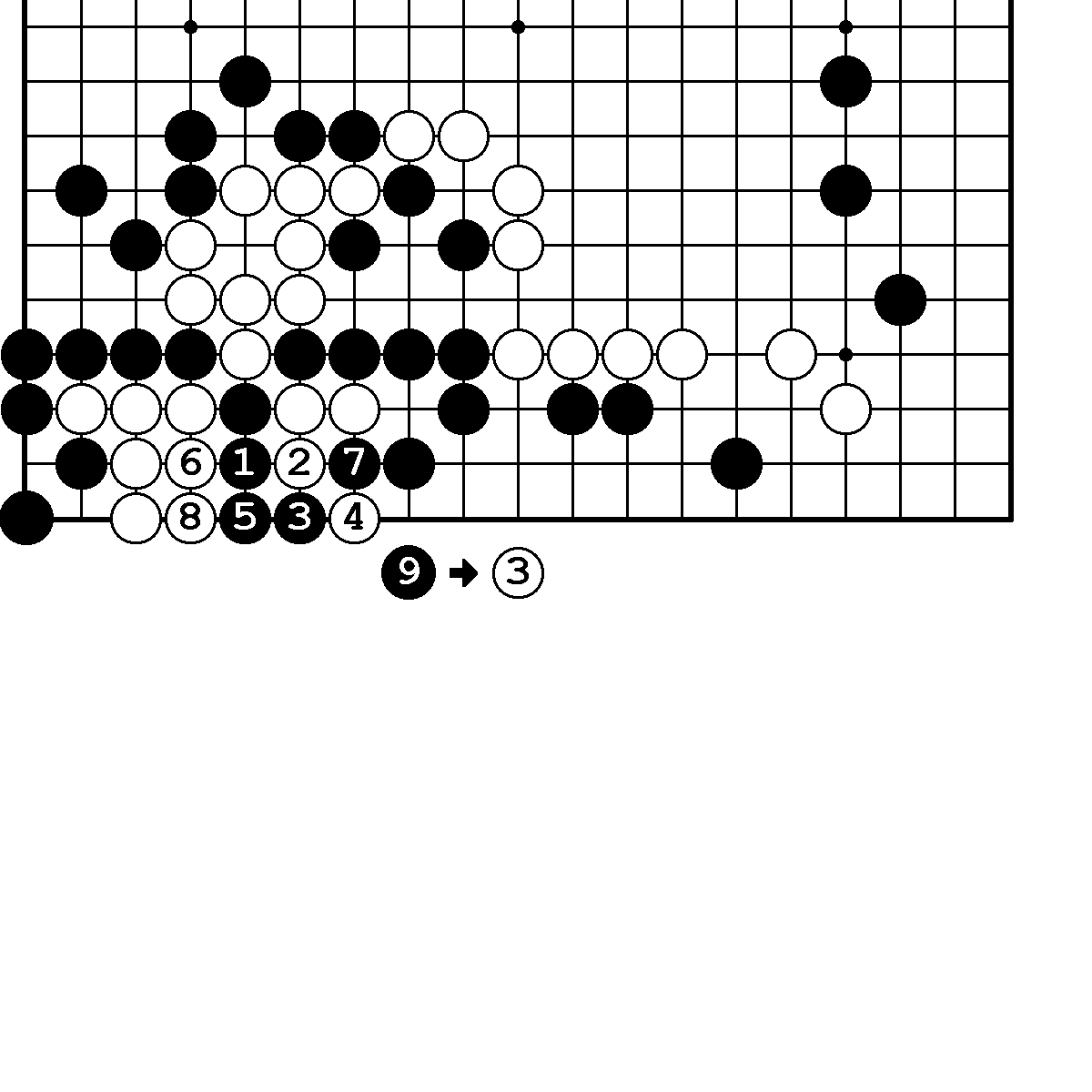     N11. Правильный  ответ.                          N12. Правильный  ответ.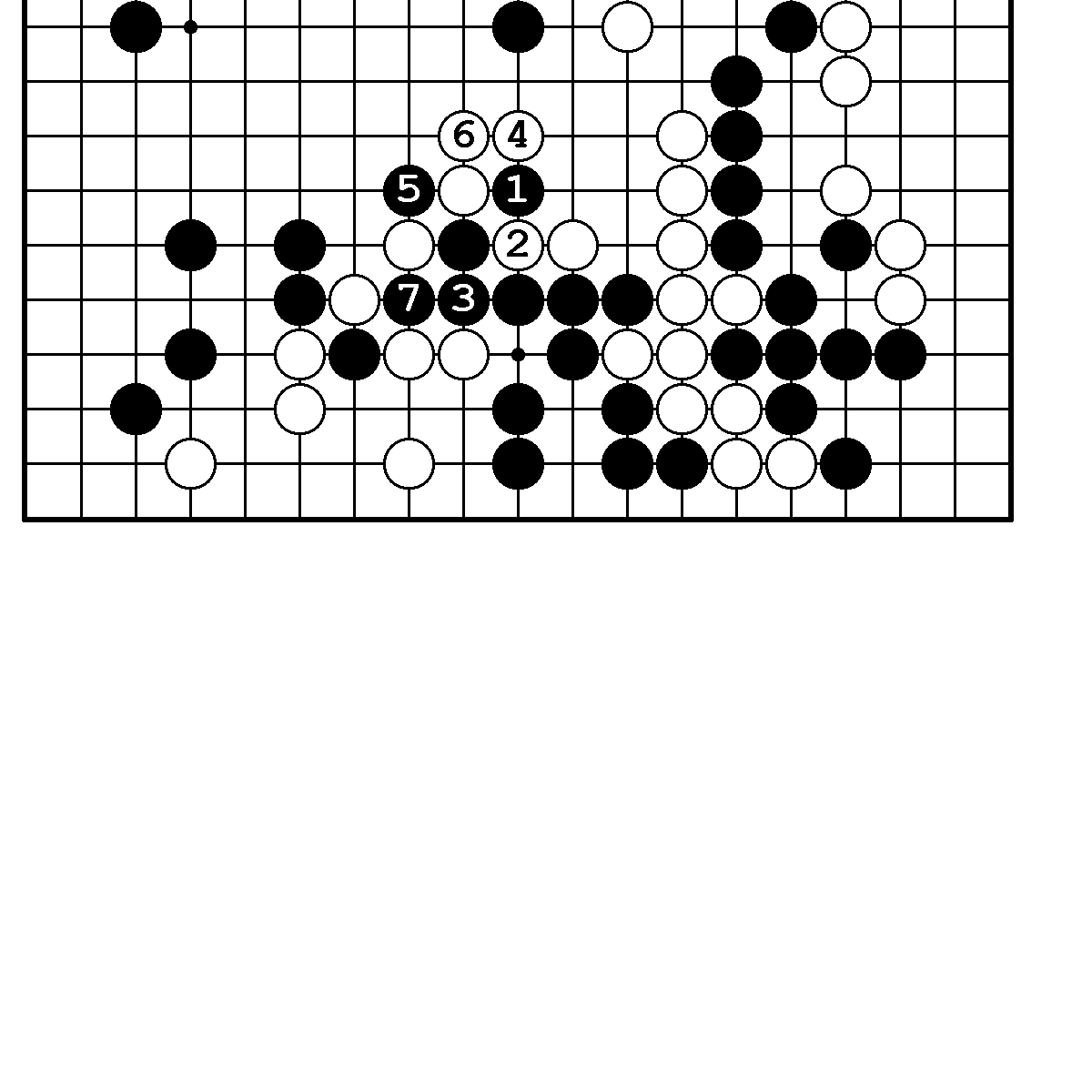 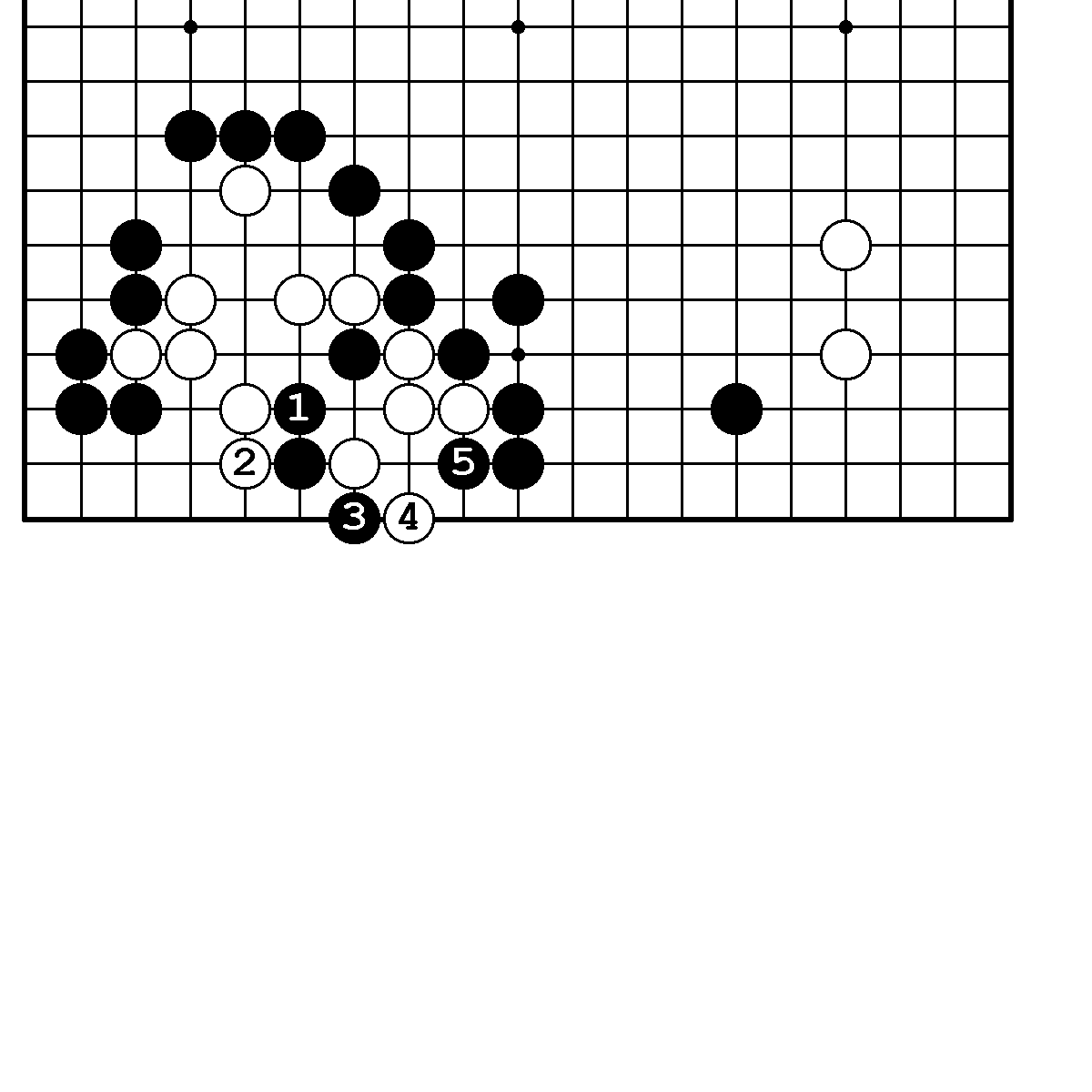                                                                  13     N12. Вариант.                                             N13. Правильный ответ. 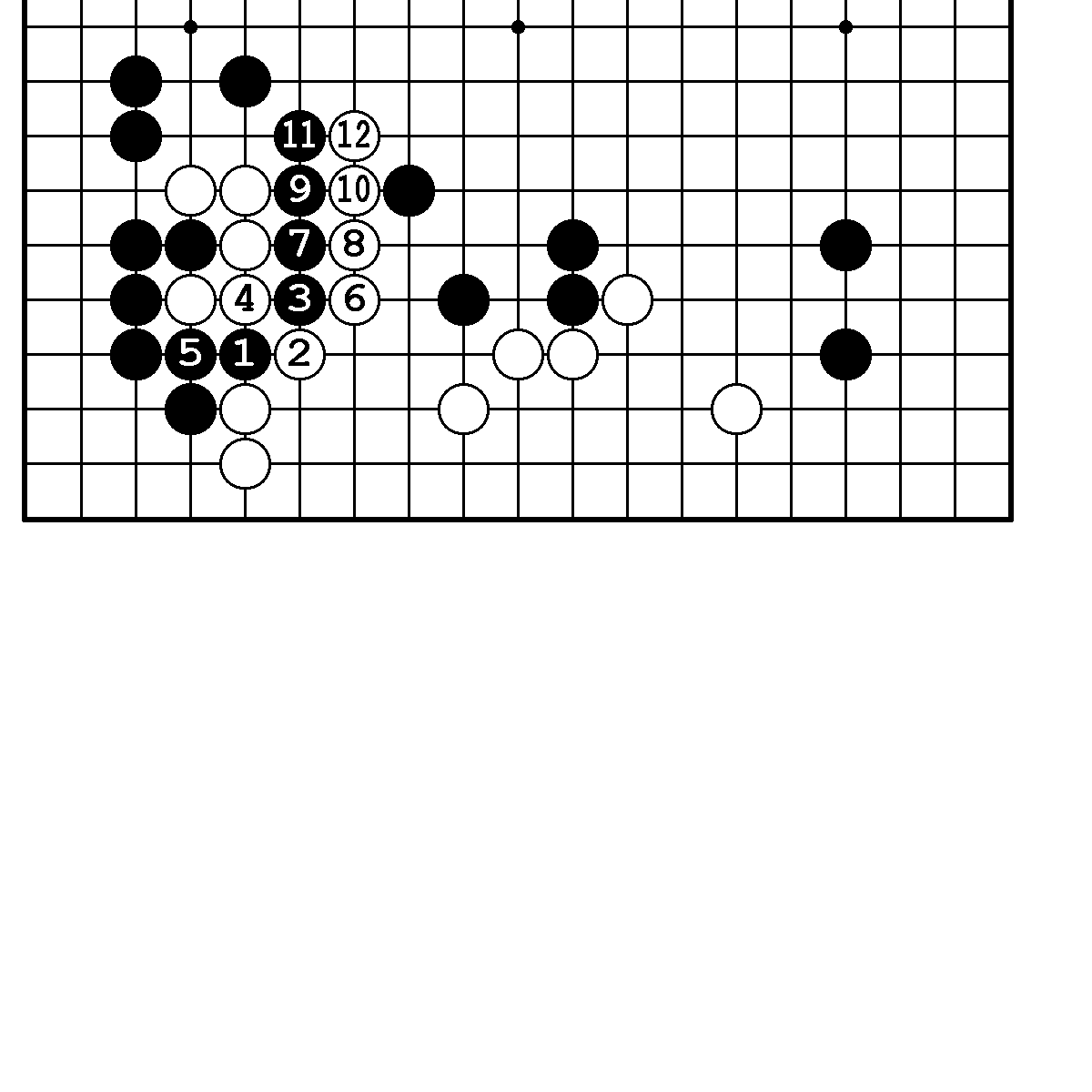 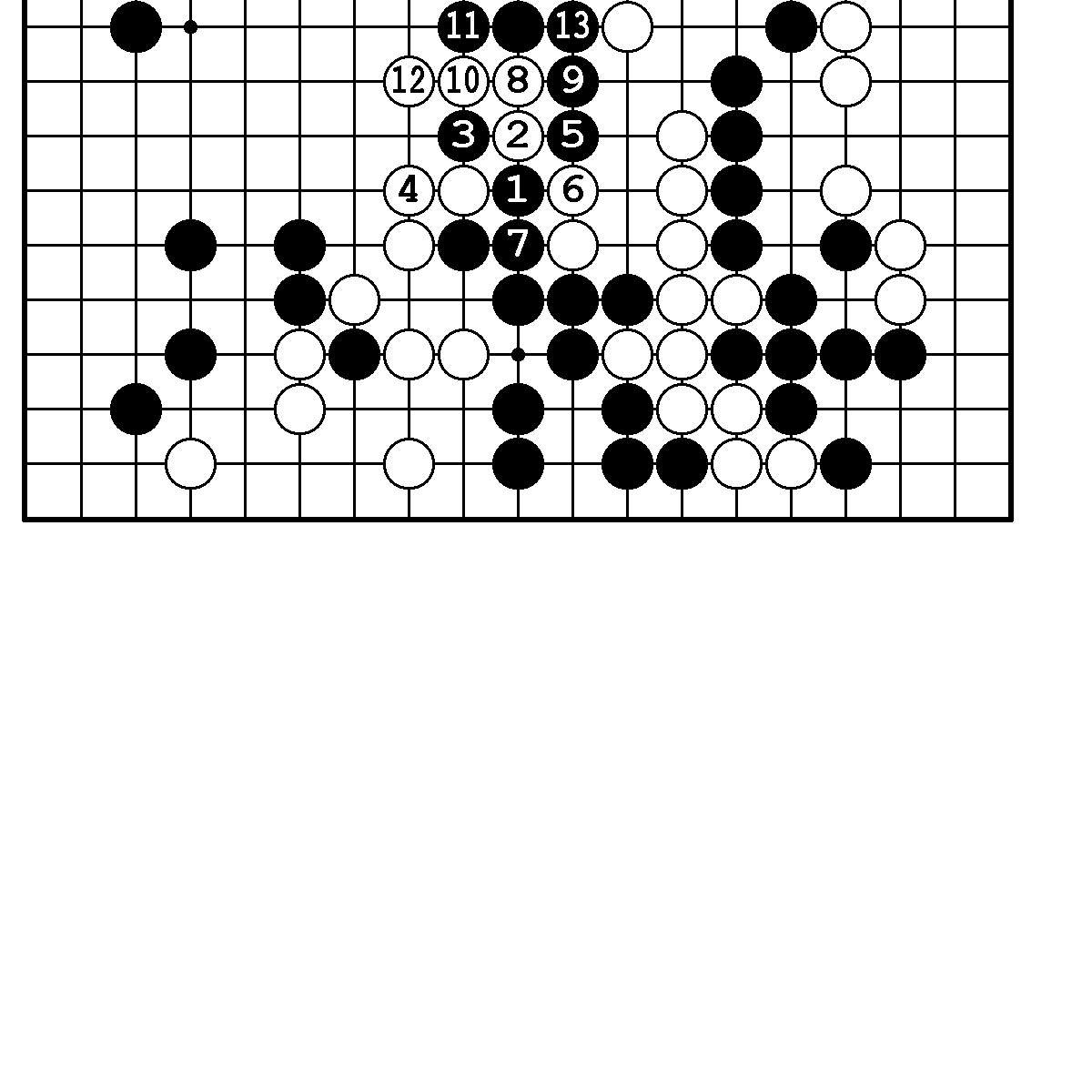      N14. Правильный ответ.                           N14. Вариант.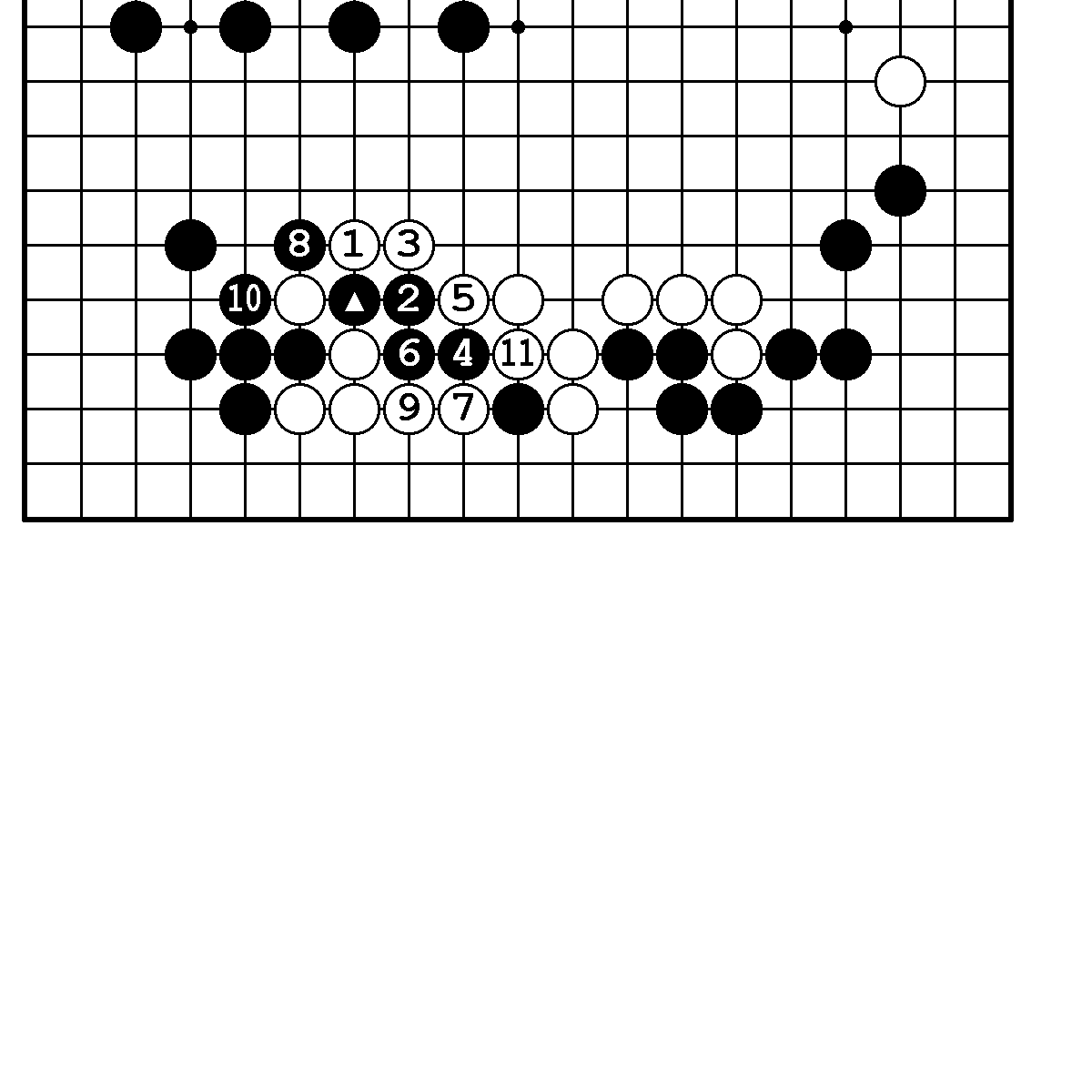 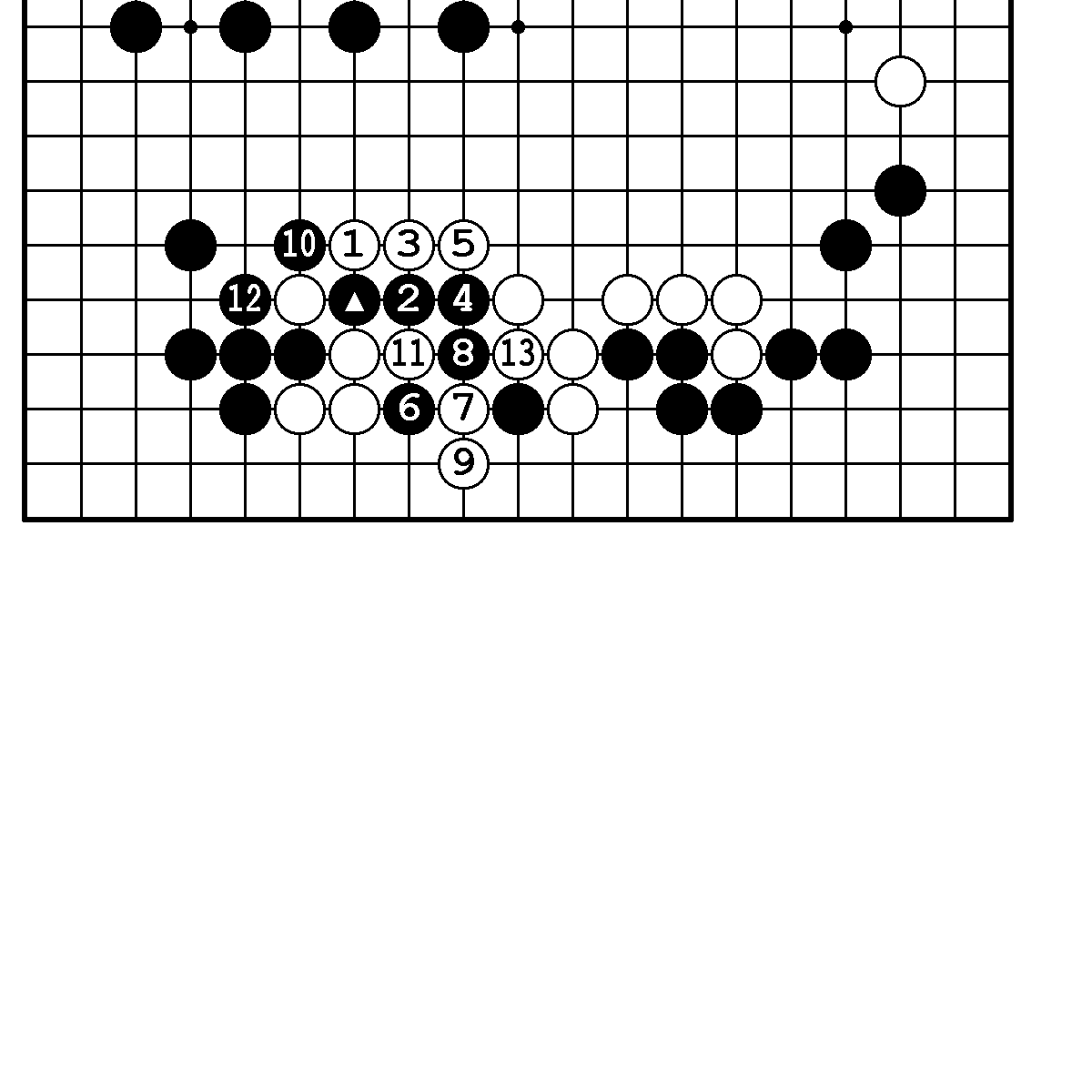      N14. Неправильный ответ.                        N15. Правильный ответ. 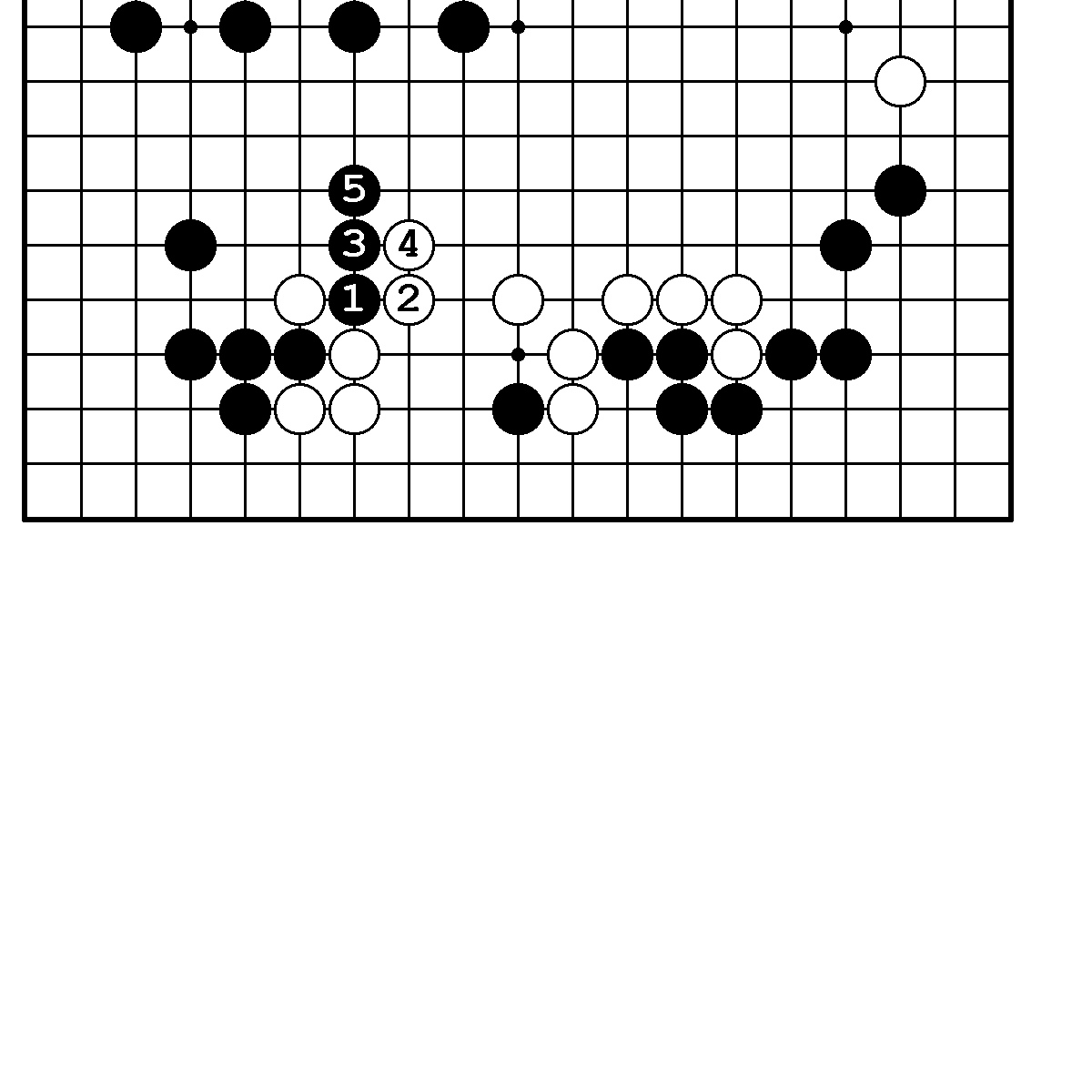 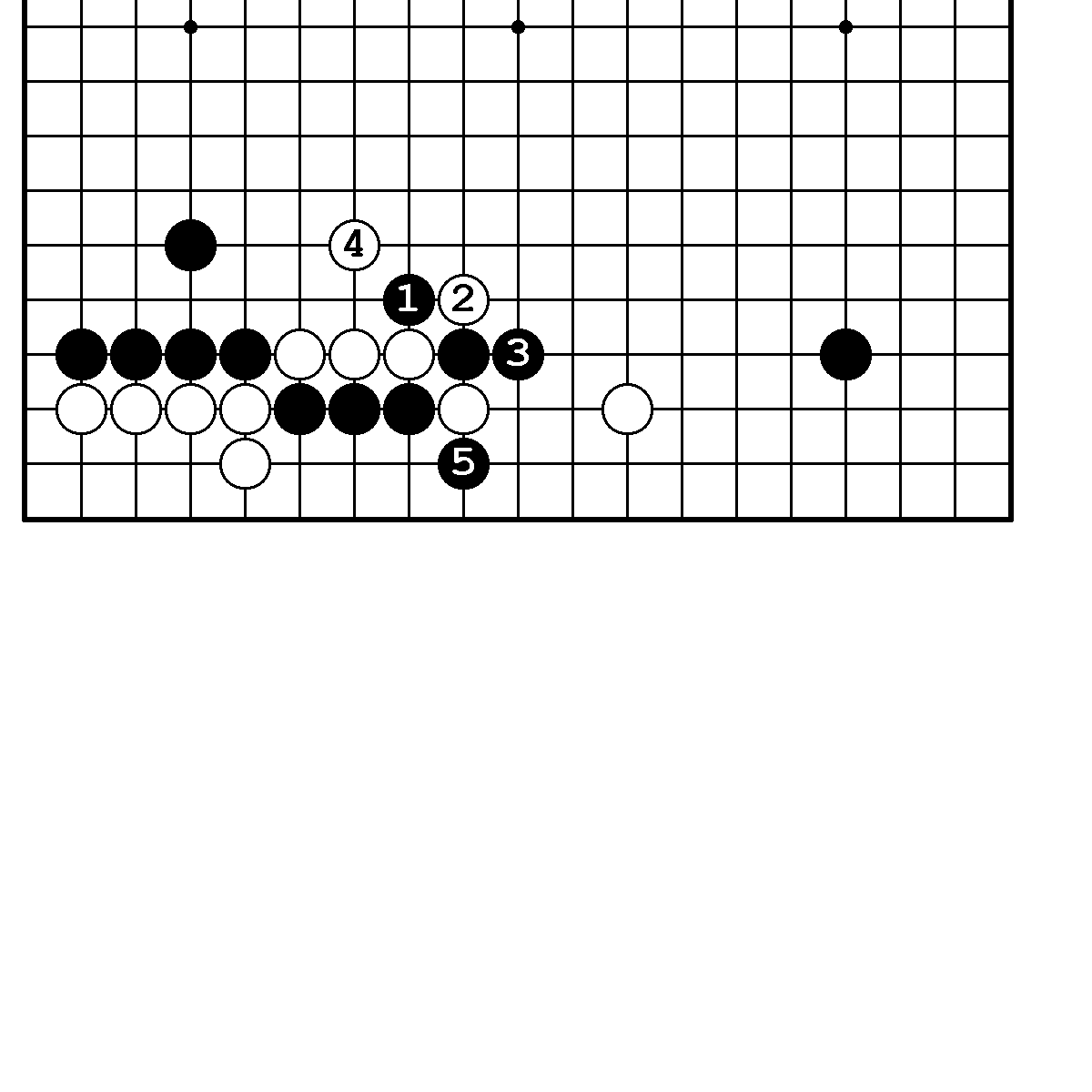       N16. Правильный ответ.                             N17. Правильный ответ. 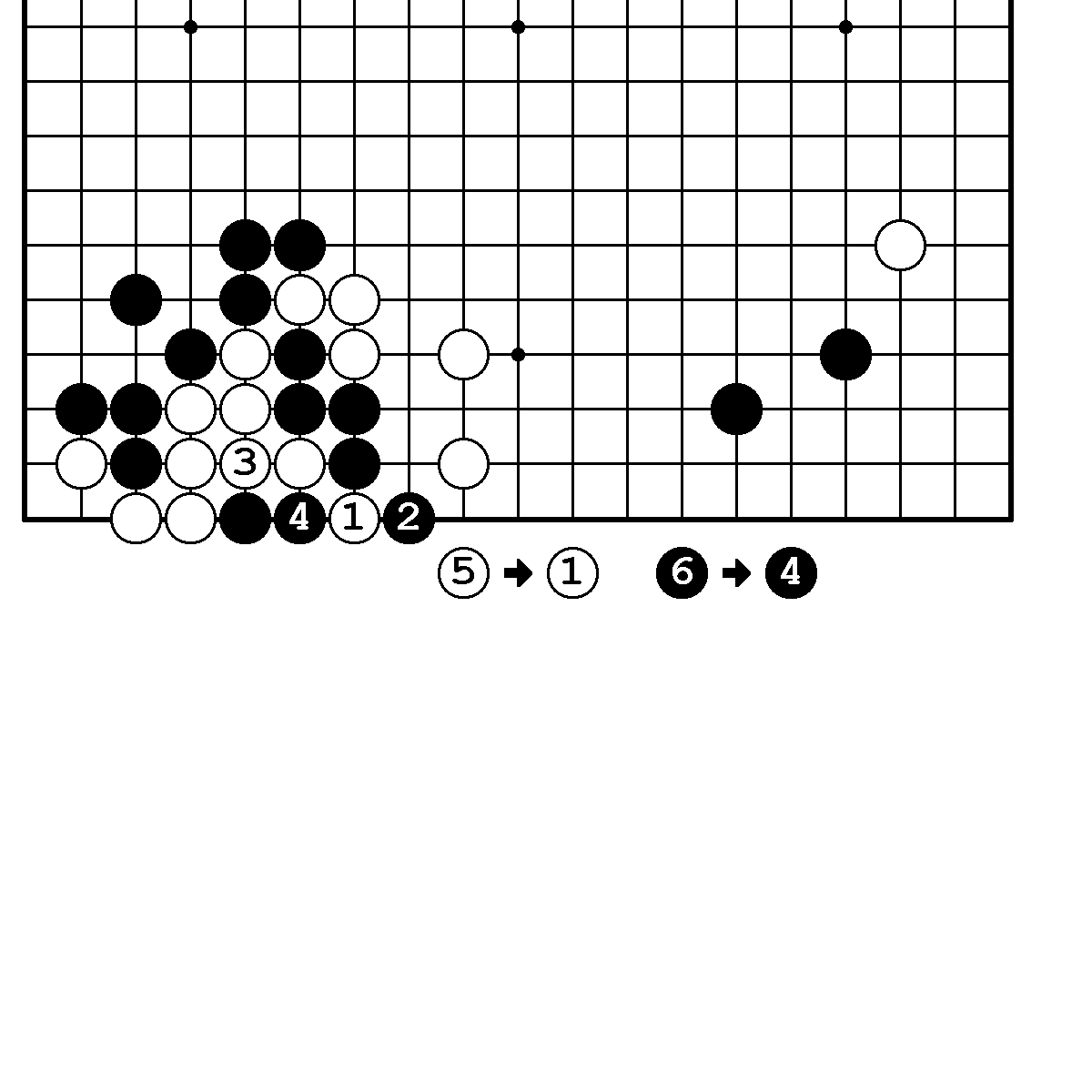 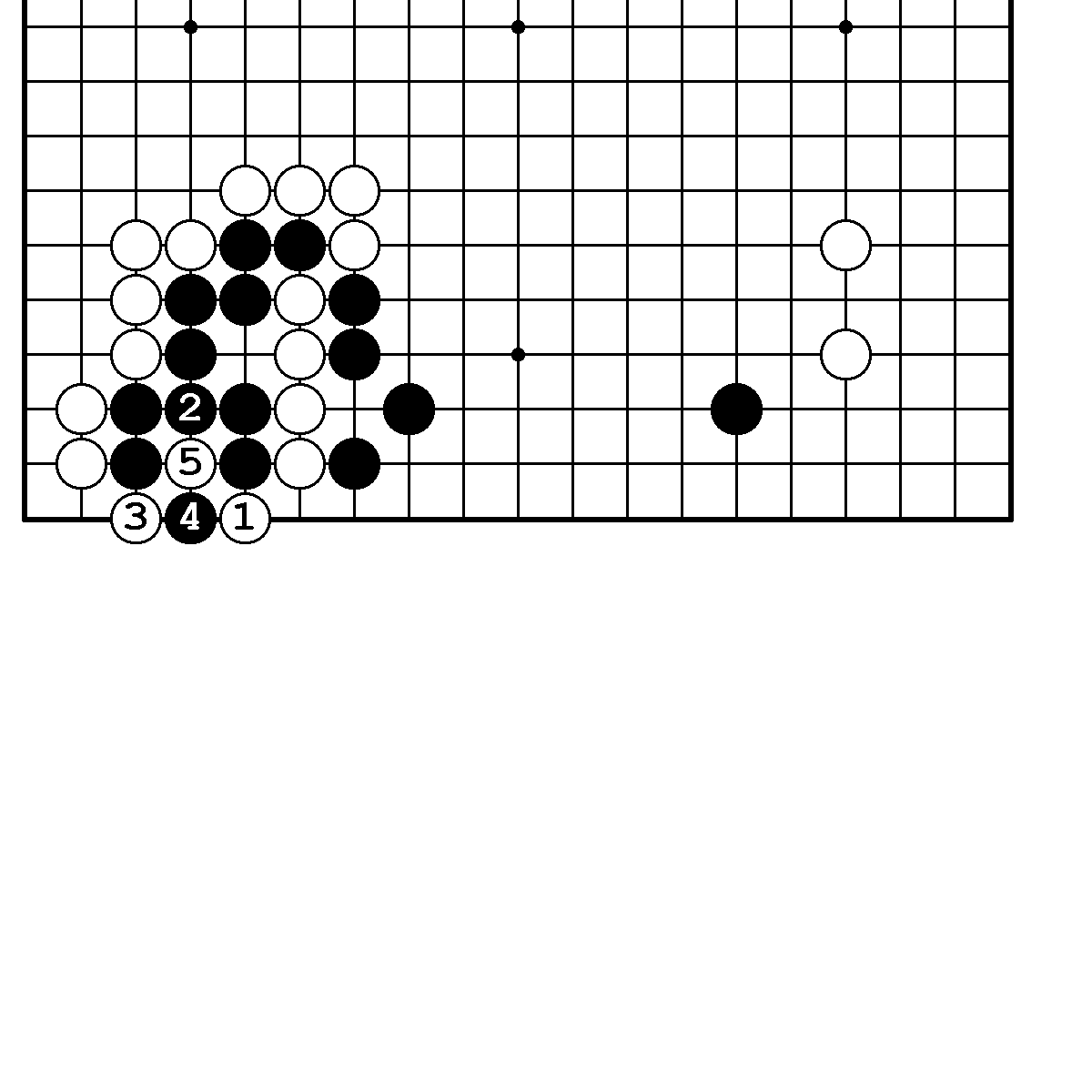                                                                  14   N18. Правильный ответ.                             N19. Правильный ответ. 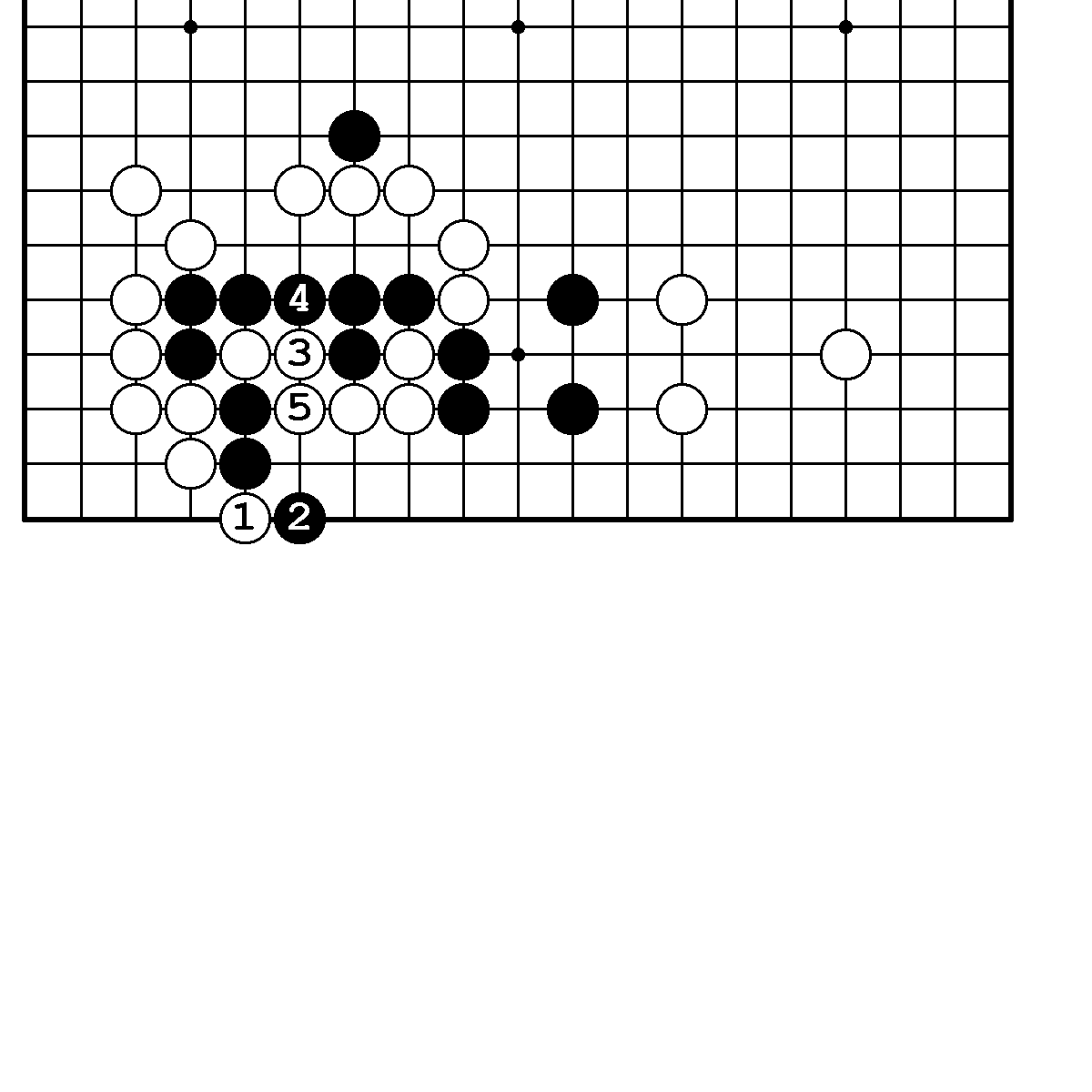 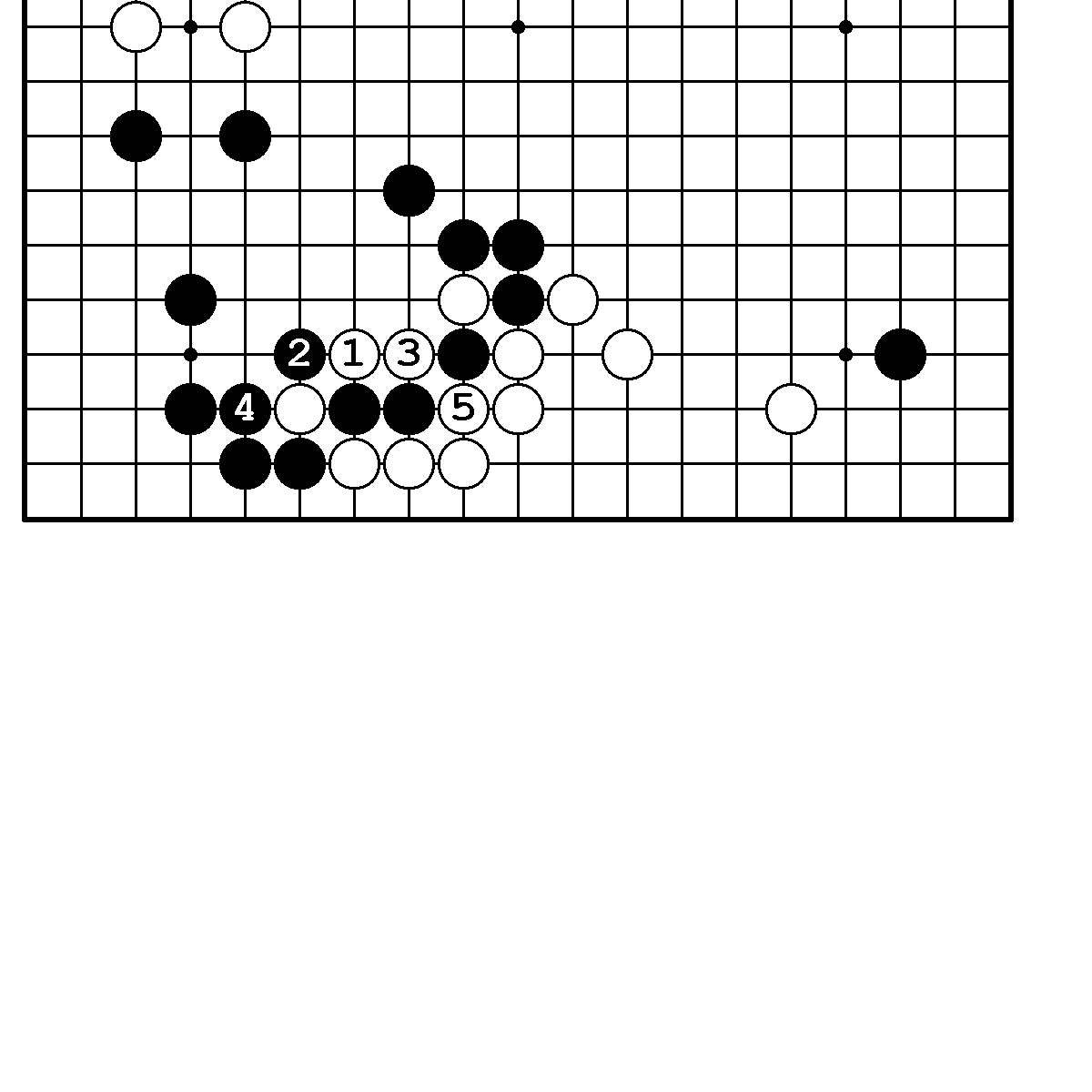     N19. Вариант.                                               N20. Правильный ответ. 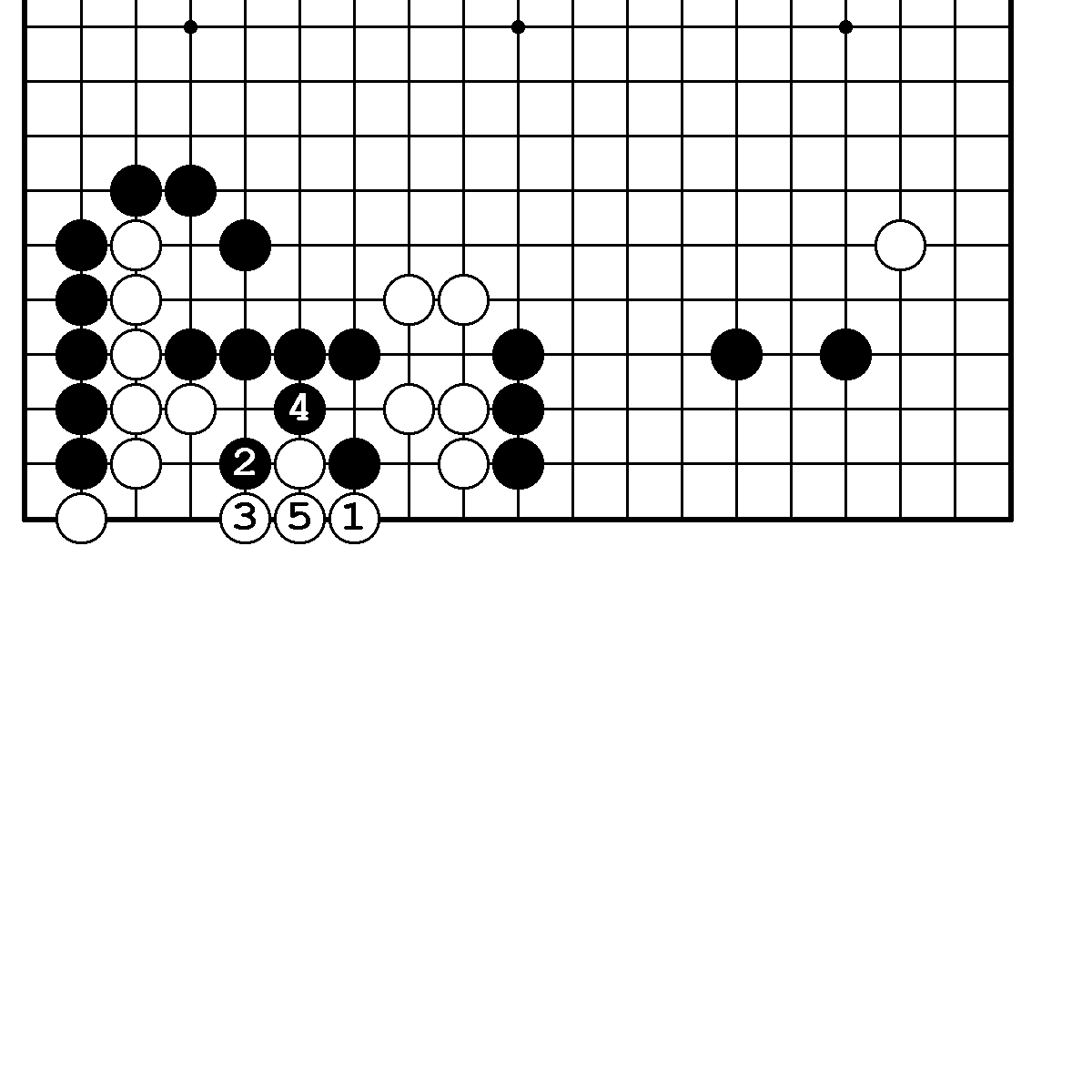 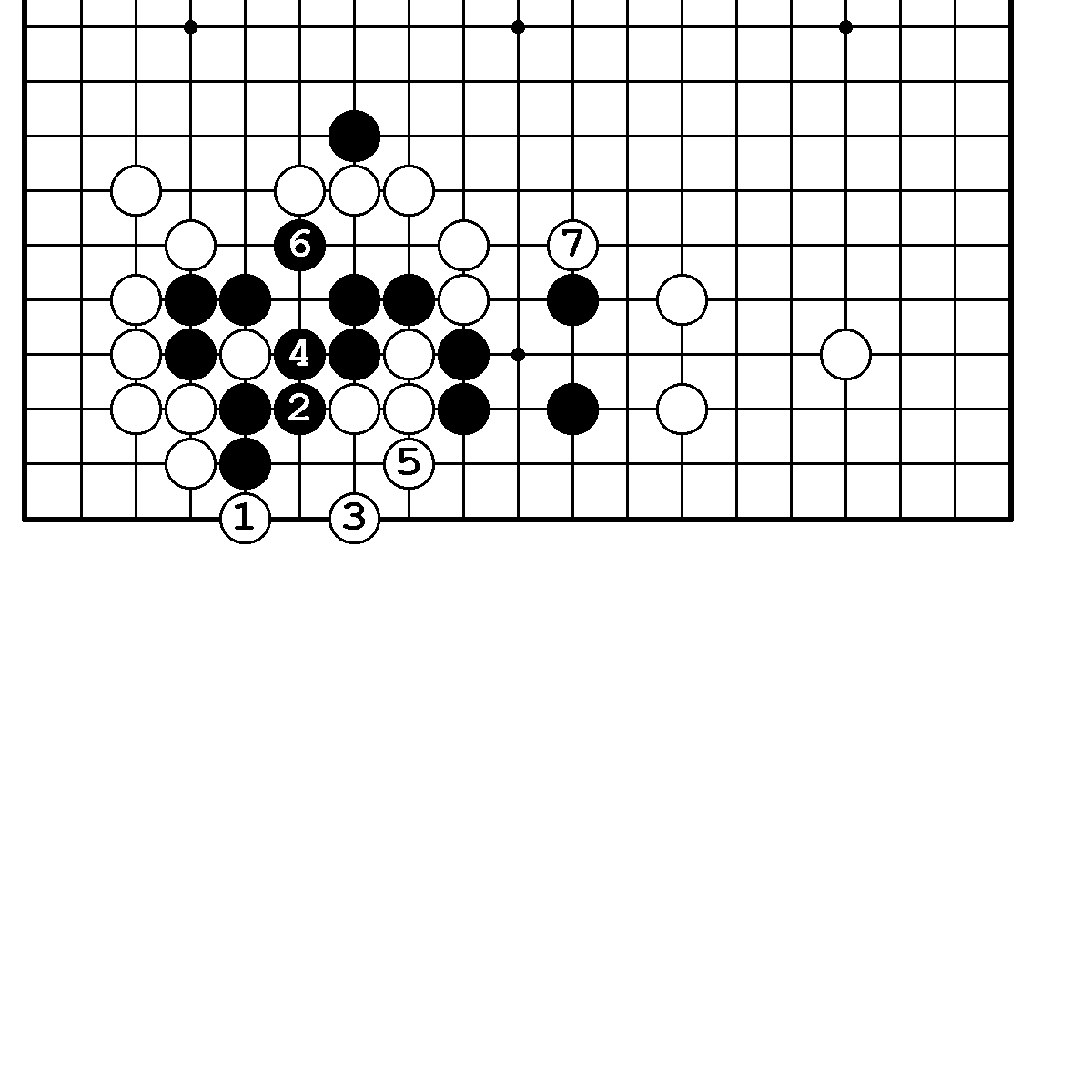     N20. Вариант.                                               N21. Правильный ответ.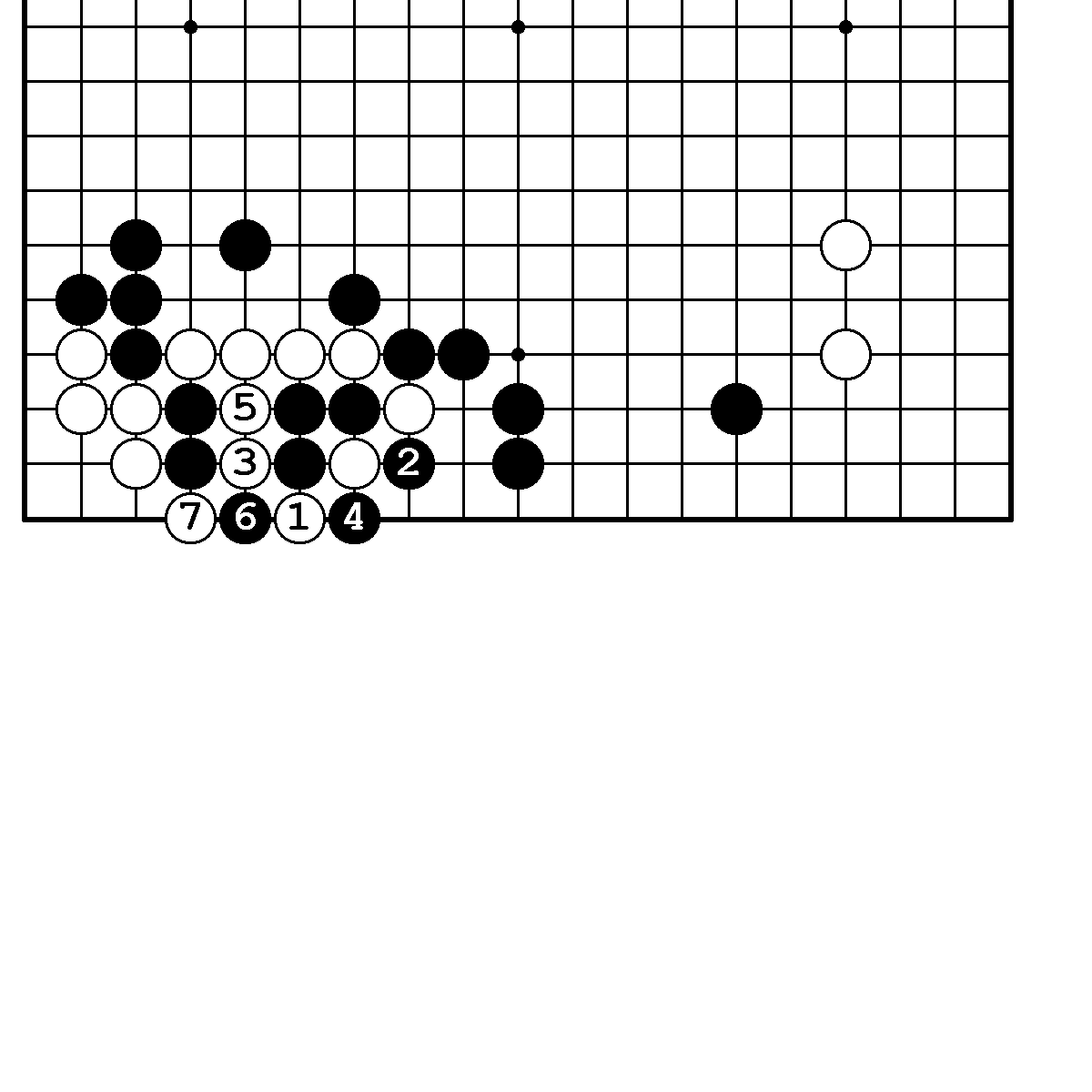 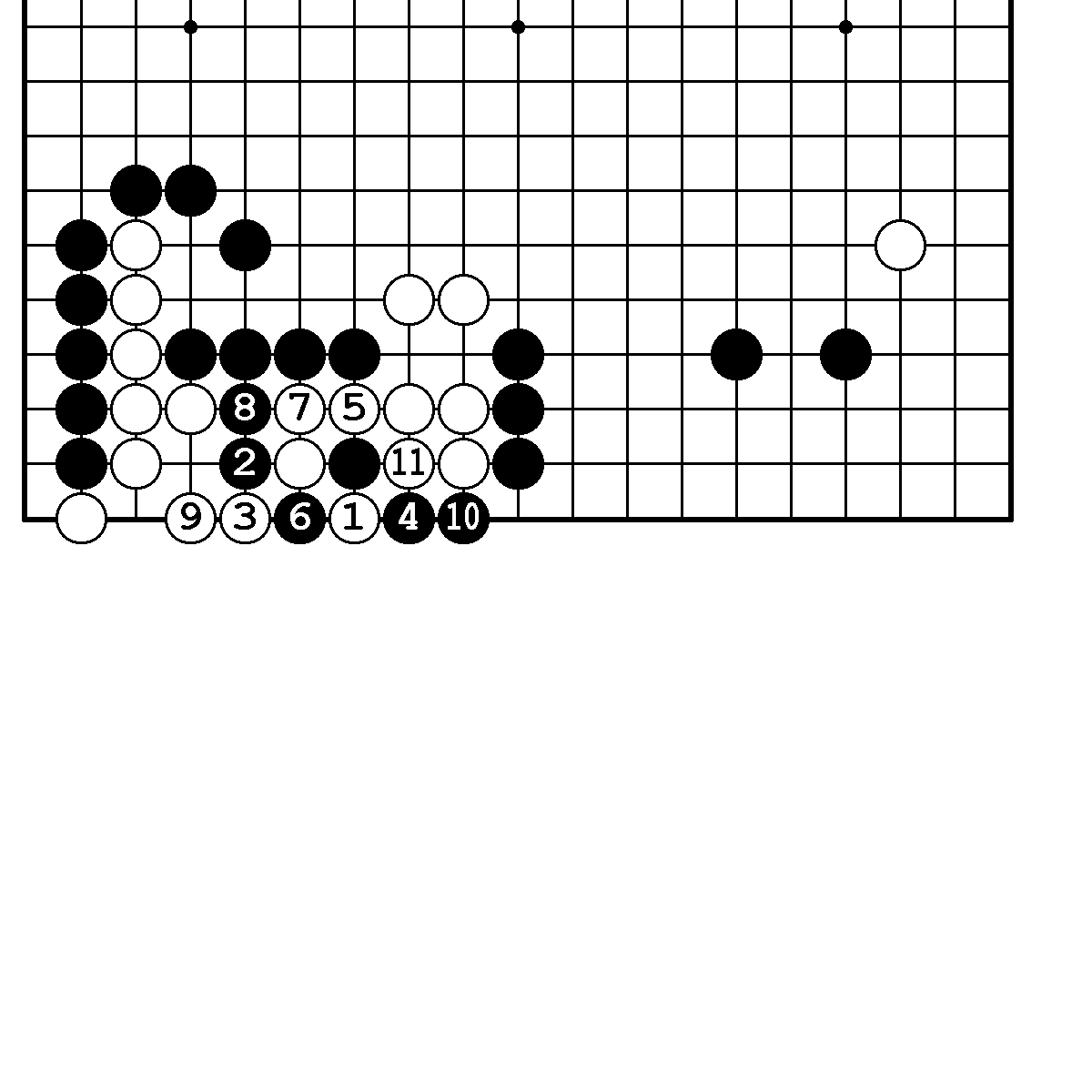     N22. Правильный ответ.                               N23. Правильный ответ.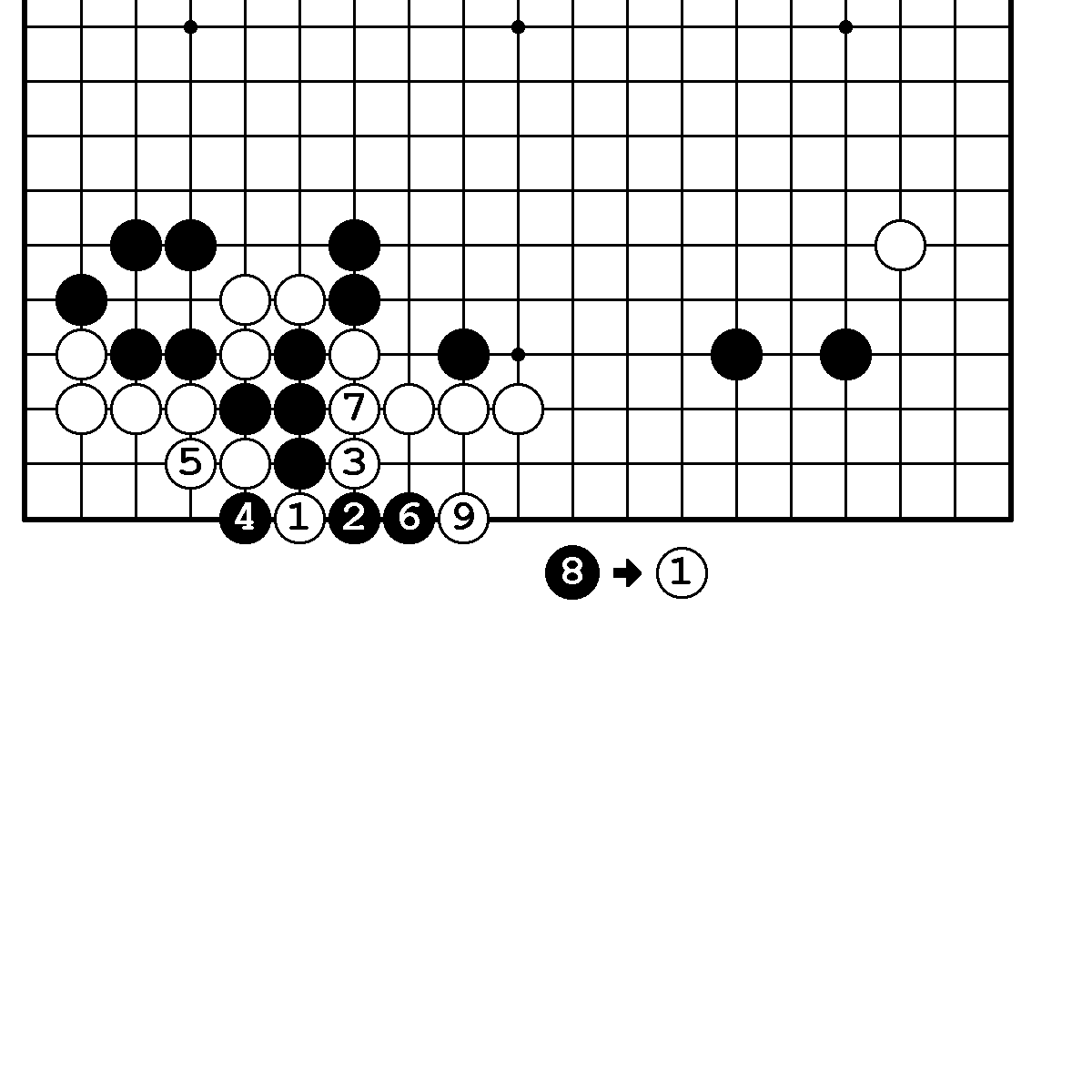 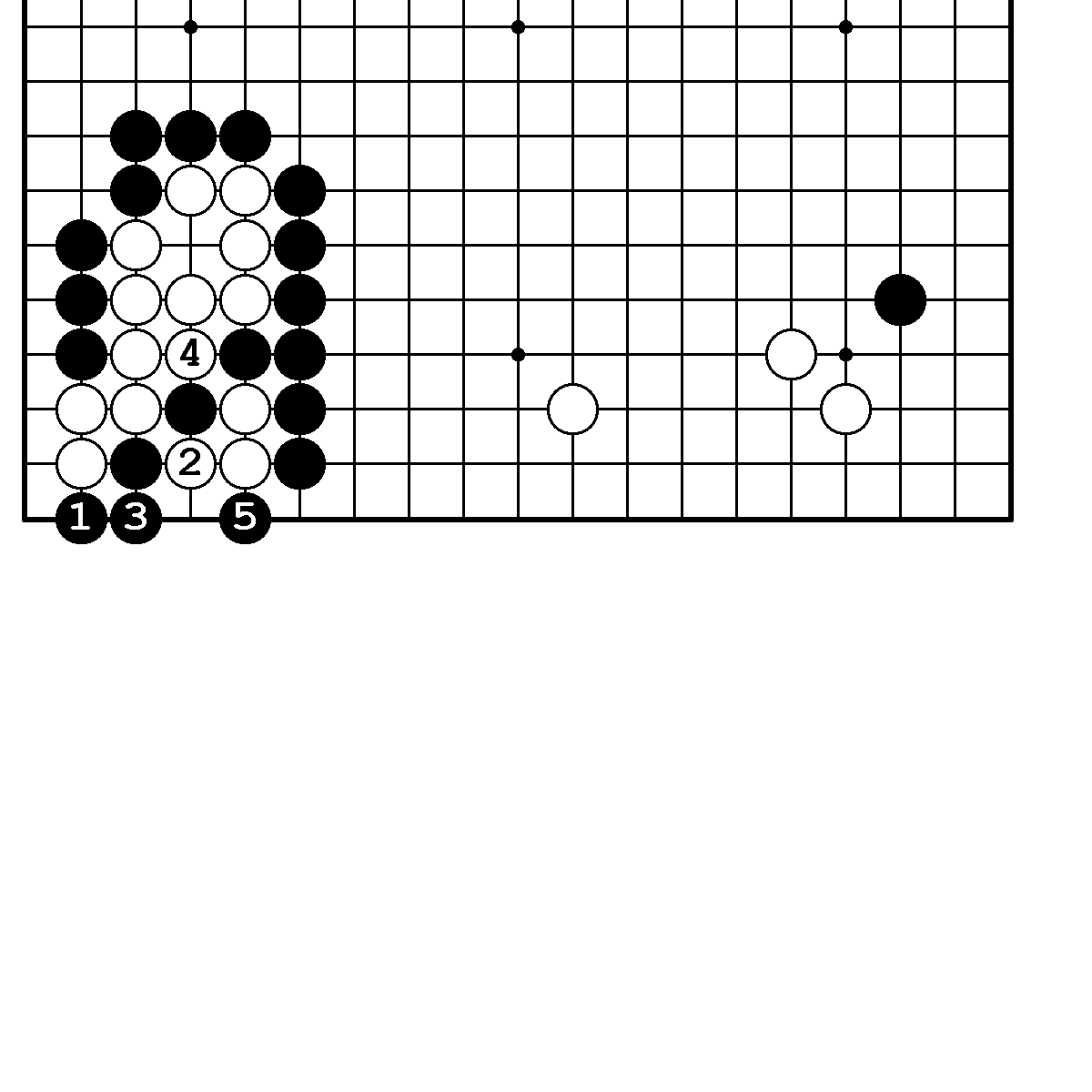                                                                   15      N24. Правильный ответ.                            N25. Правильный ответ.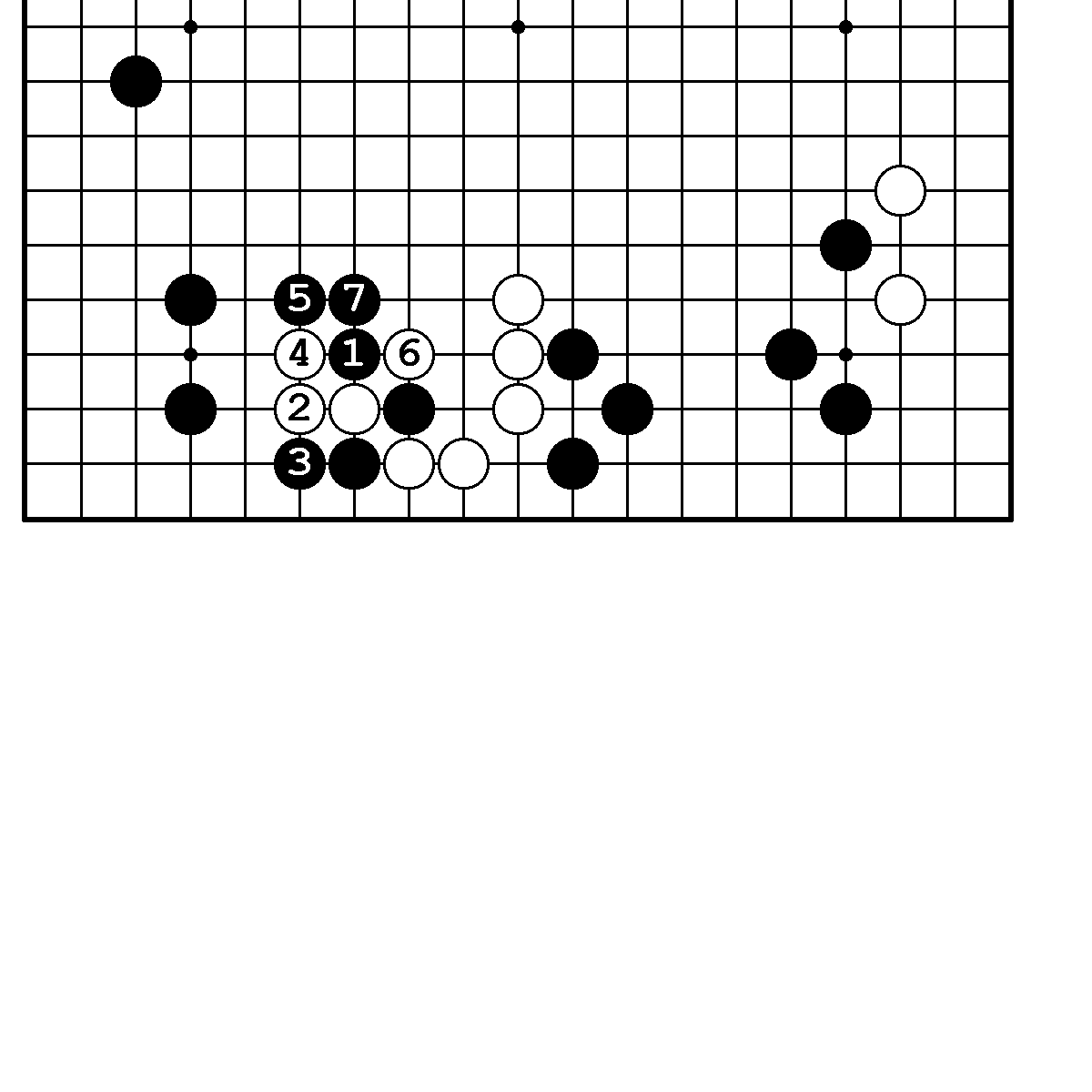 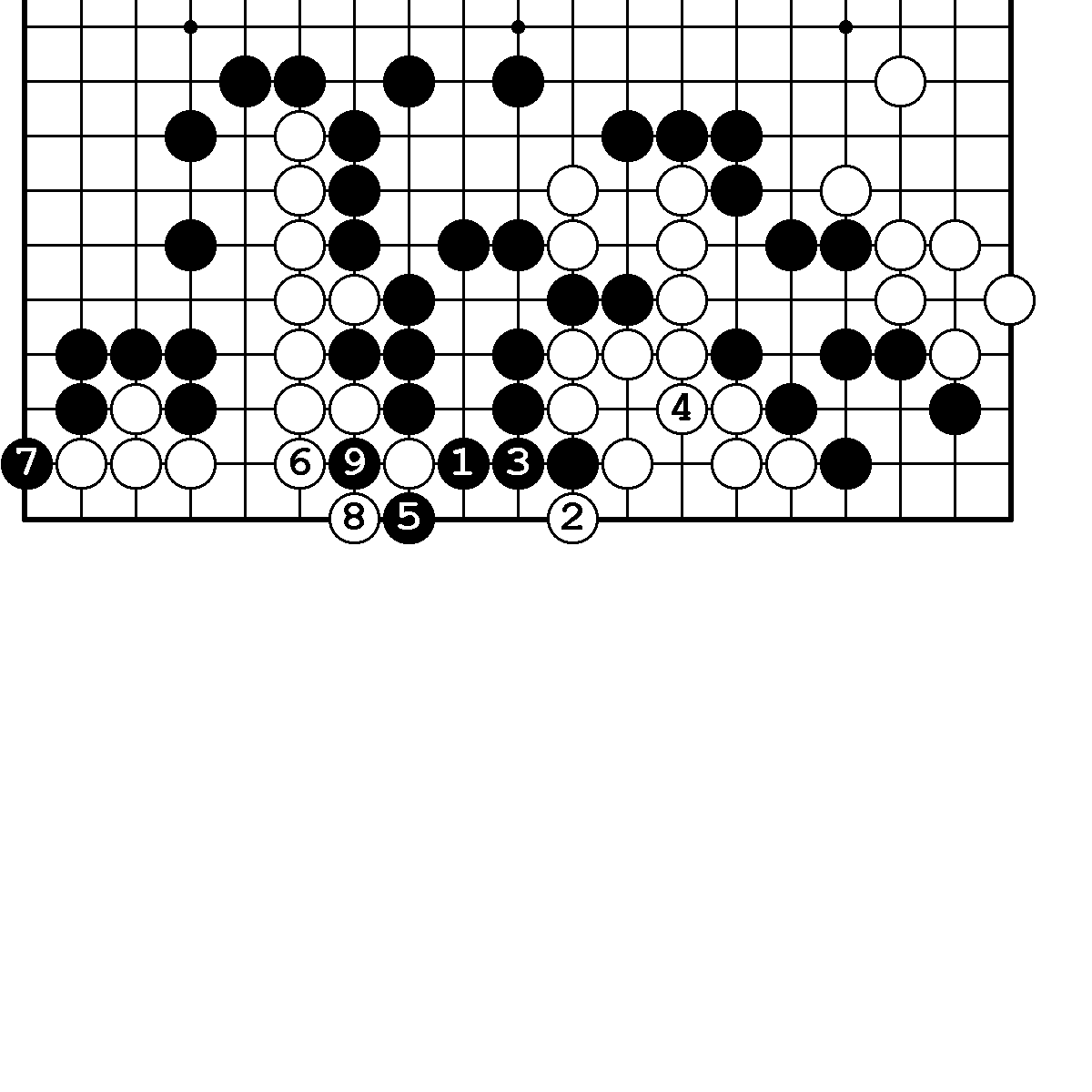       N26. Правильный ответ.                            N27. Правильный ответ.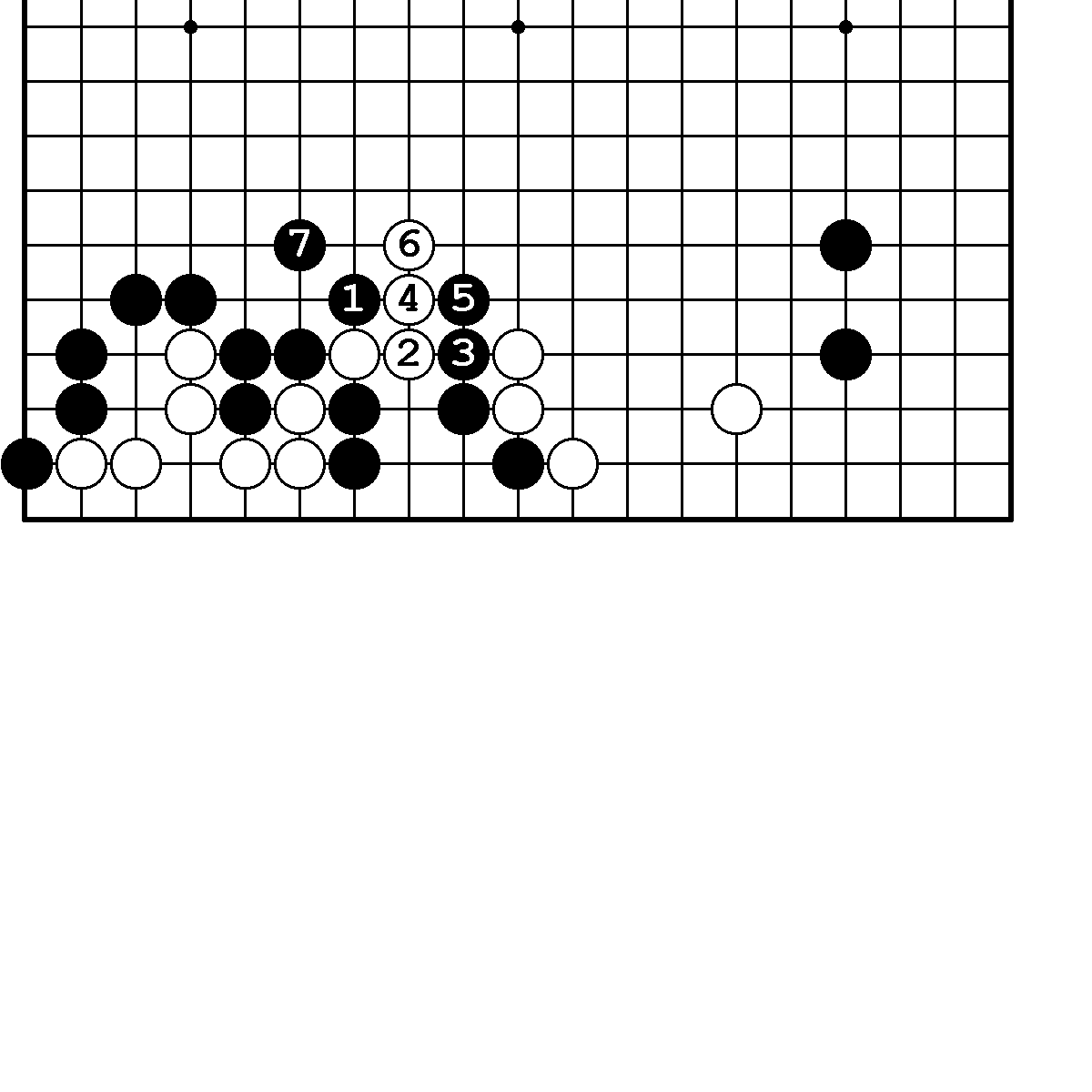 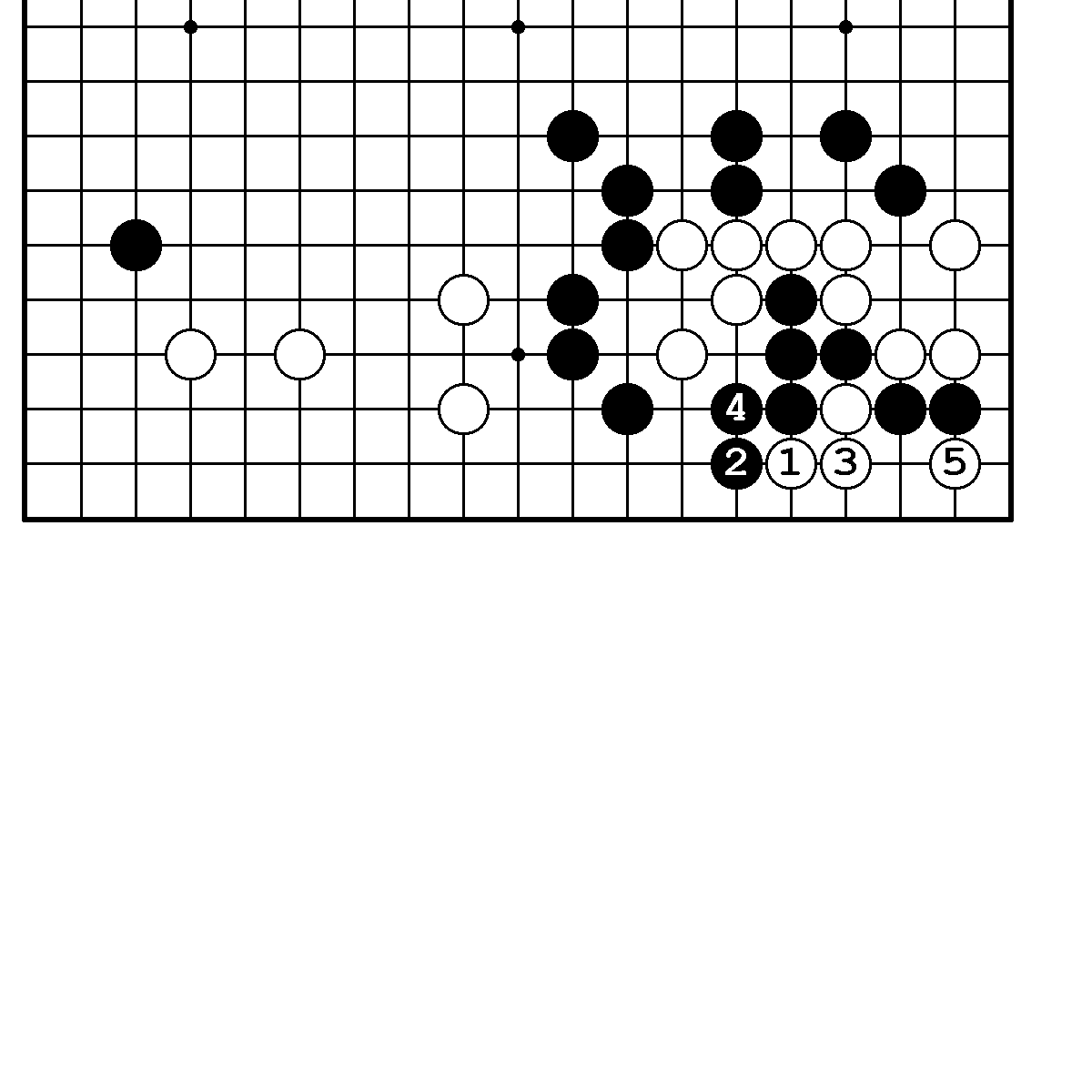       N28. Правильный ответ.                            N29. Правильный ответ.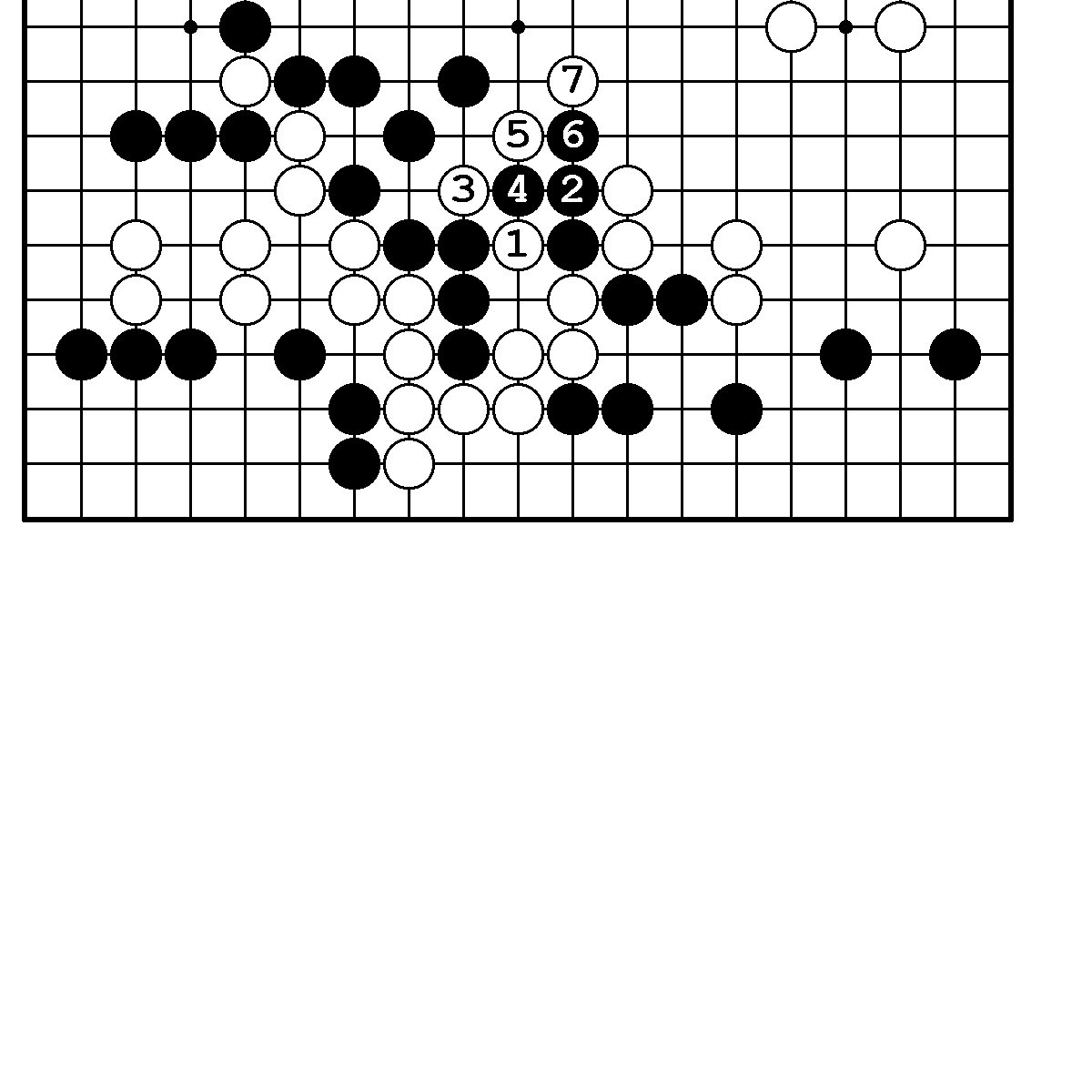 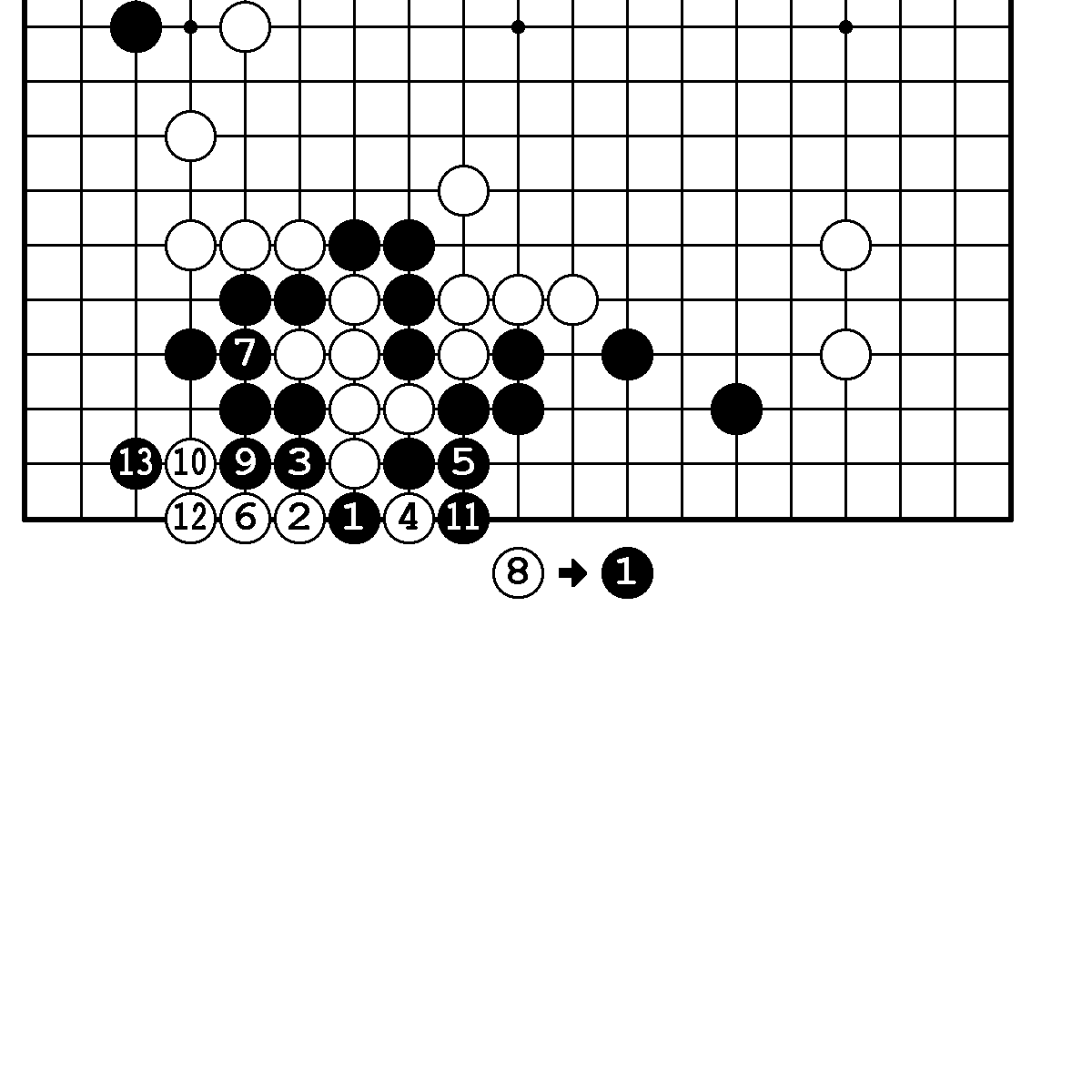       N30. Правильный ответ.                            N30. Вариант.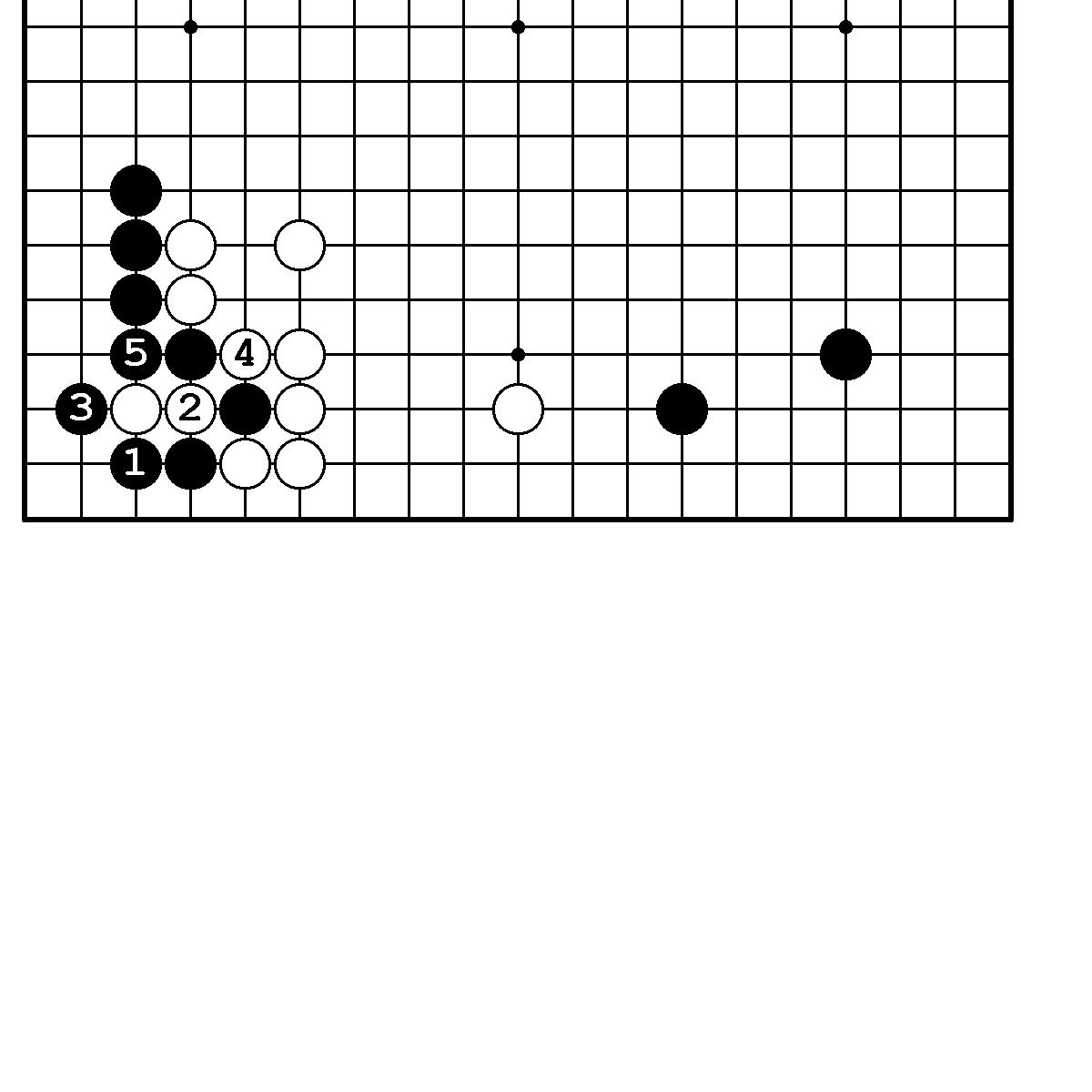 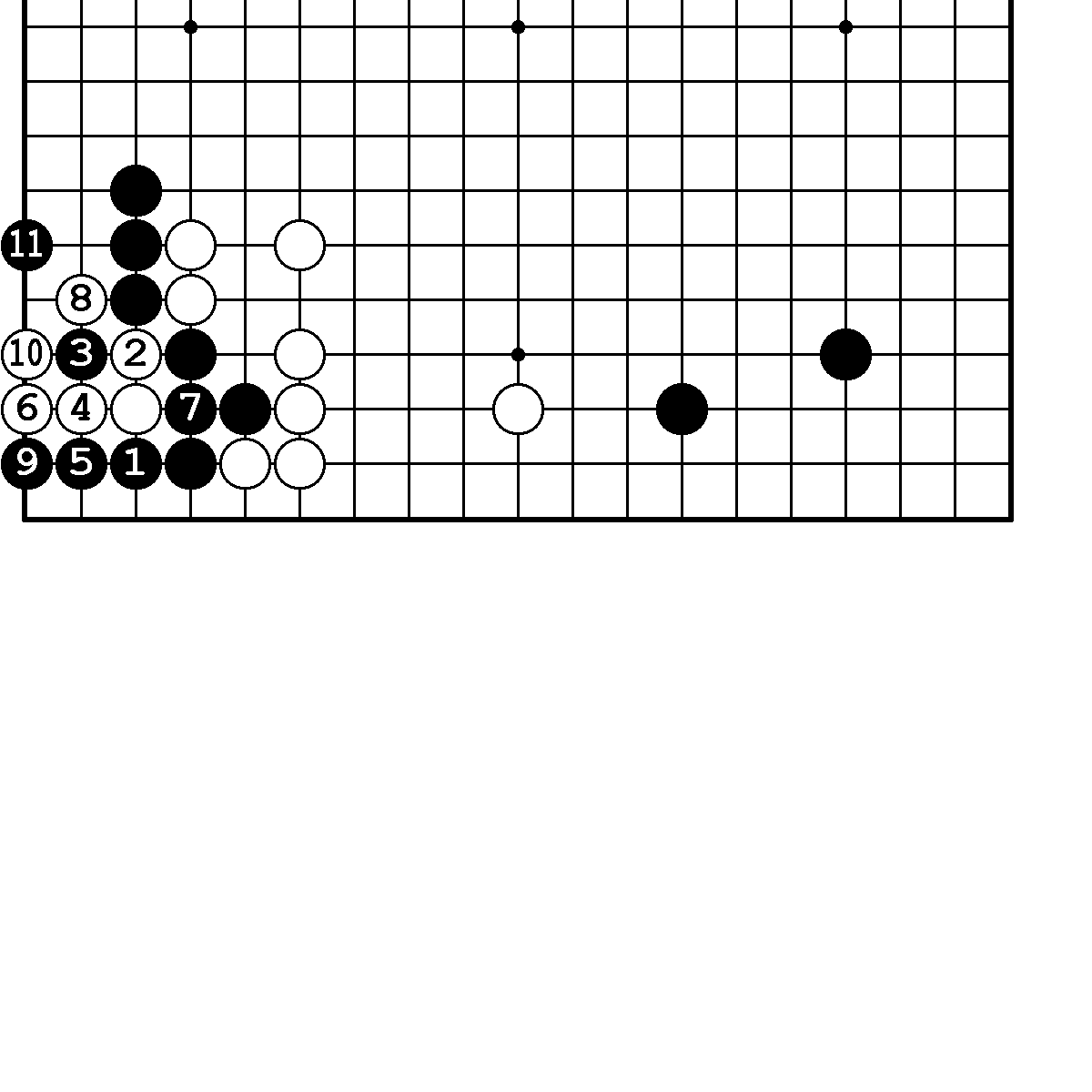                                                                  16    N31. Правильный ответ.                            N32. Правильный ответ.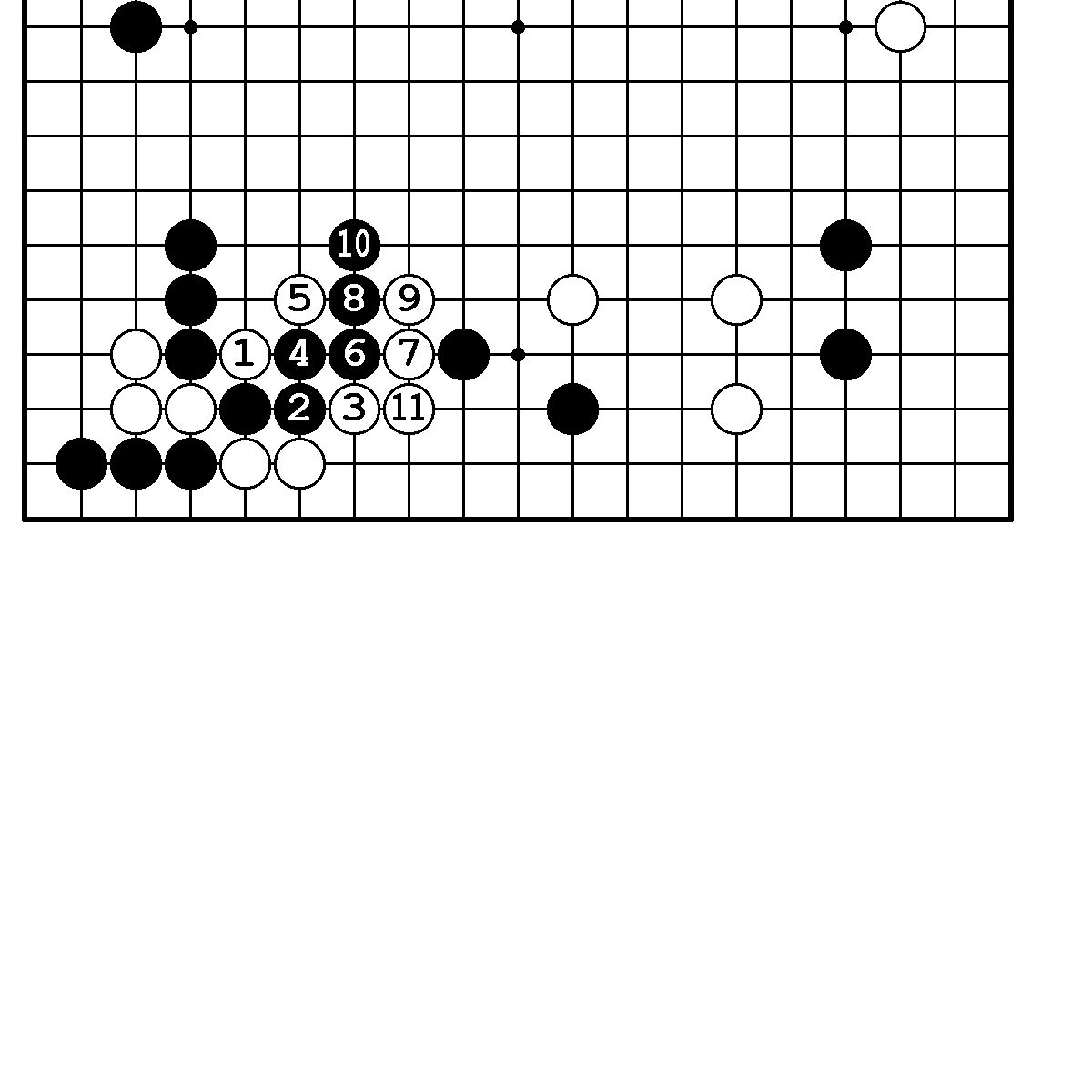 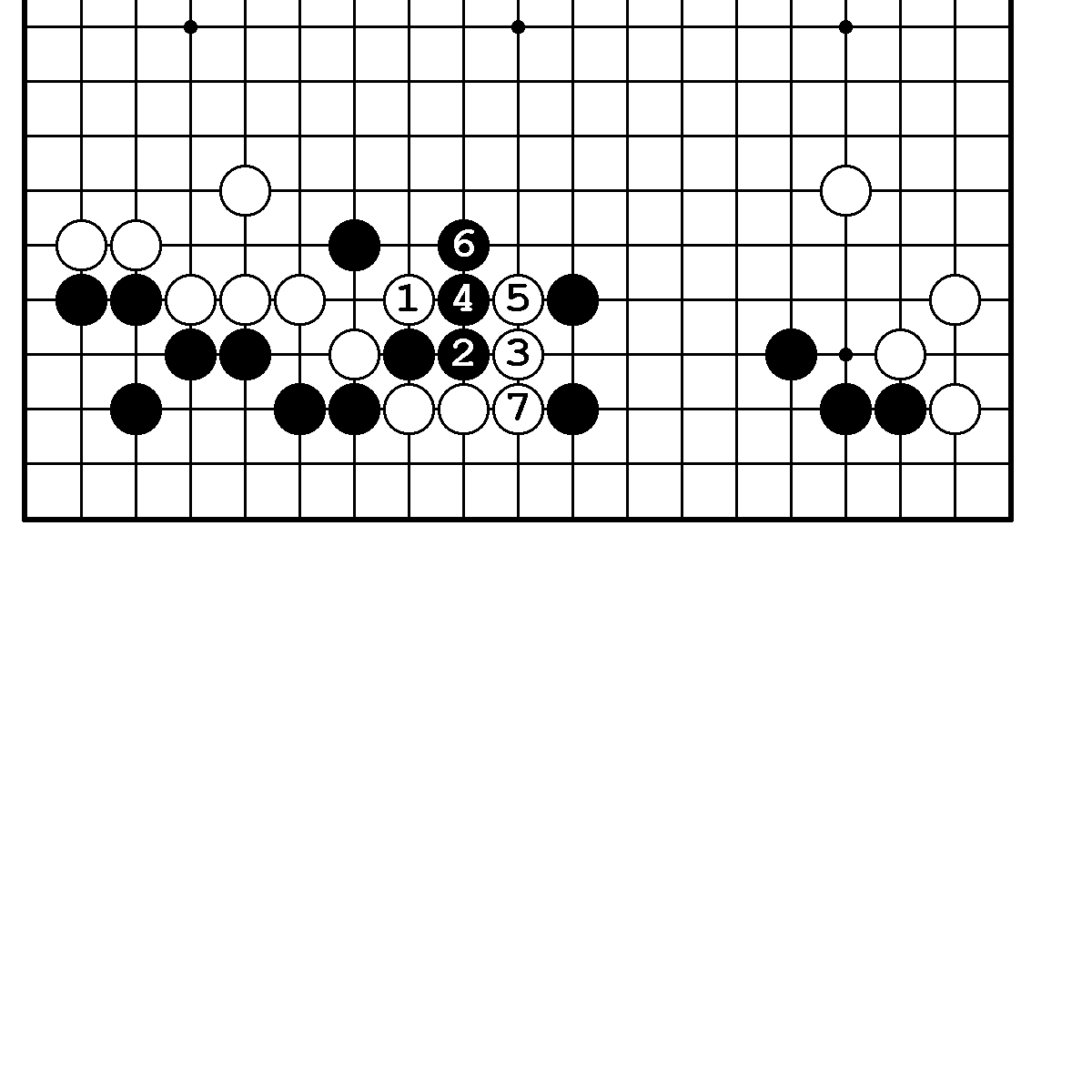     N33. Правильный ответ.                            N33. Вариант.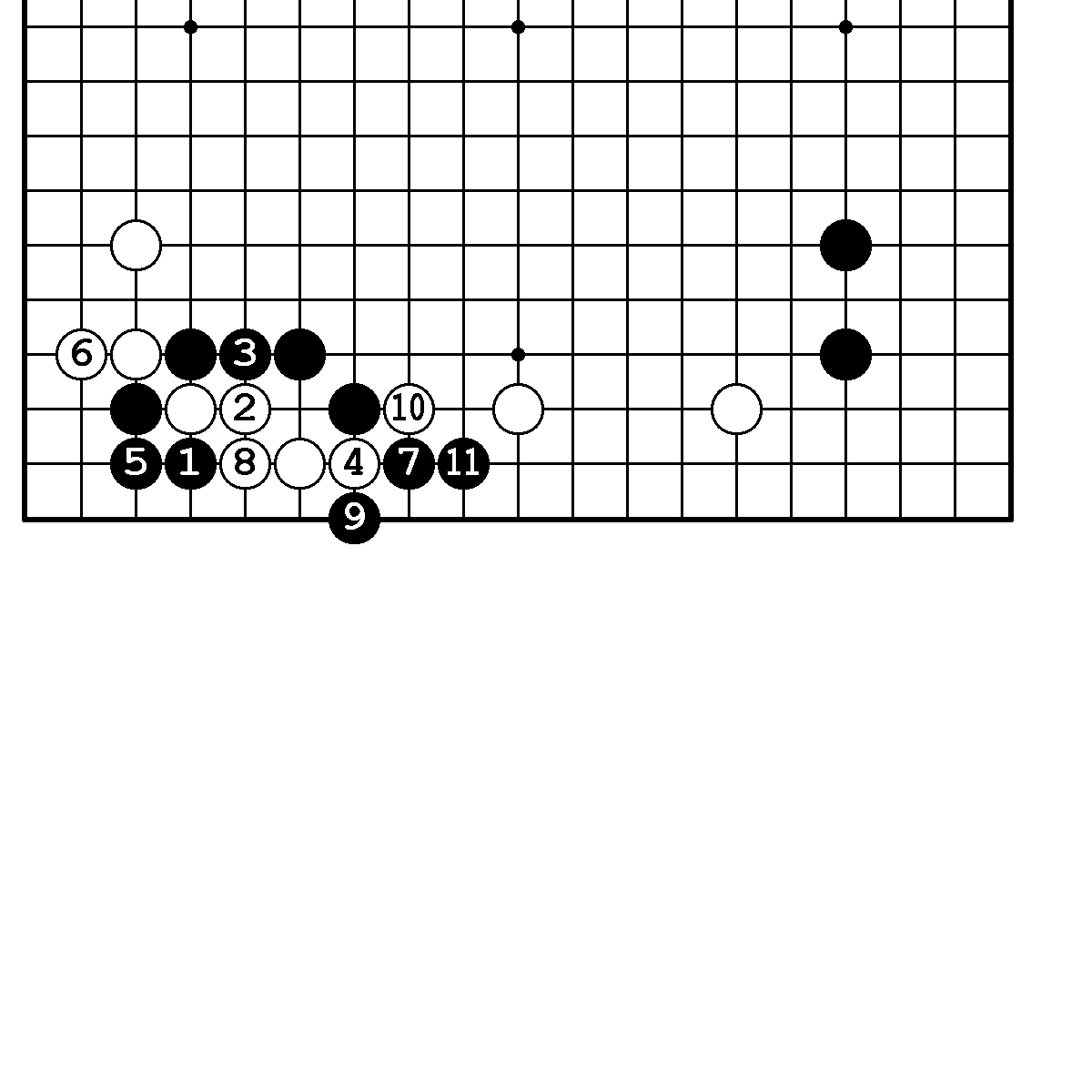 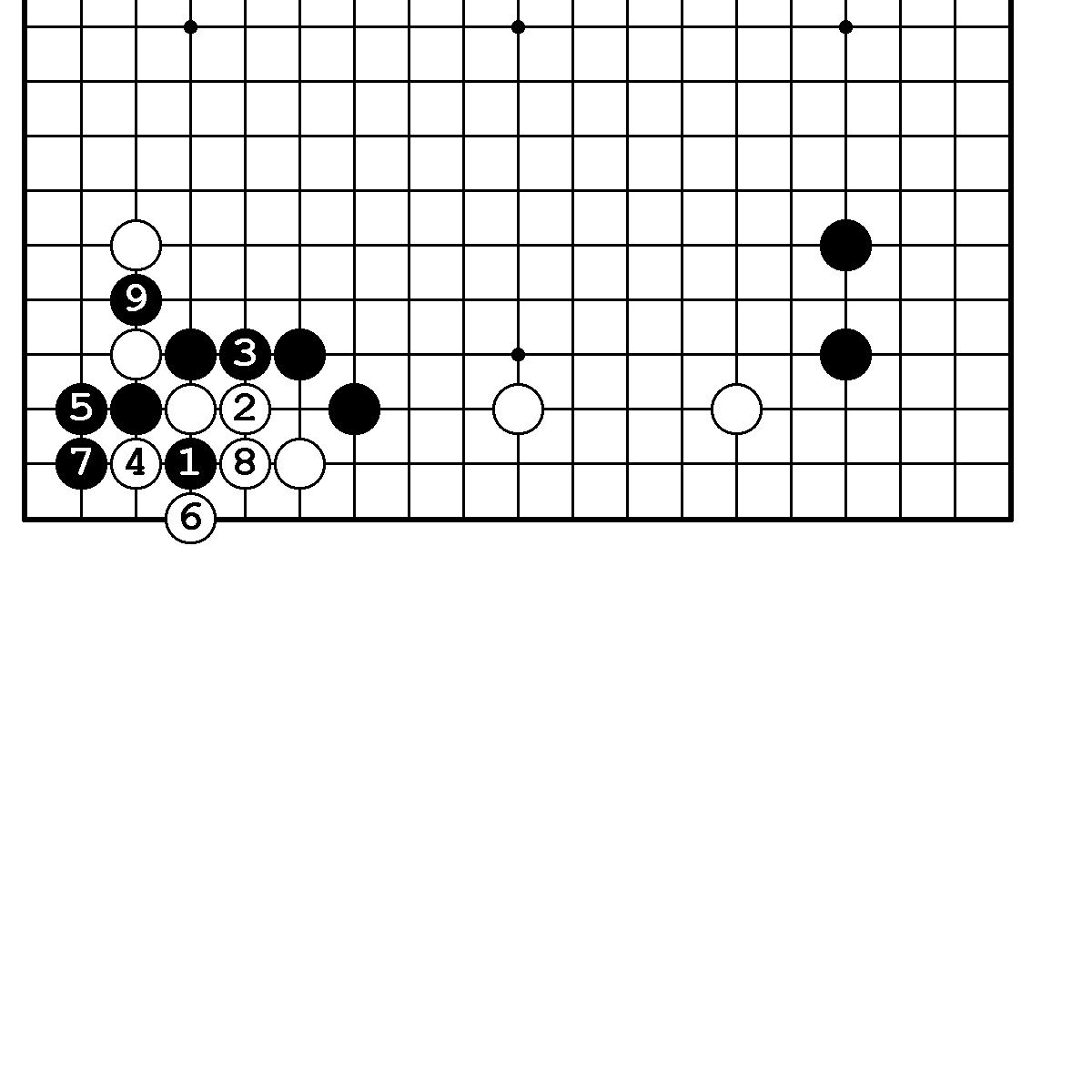     N34. Правильный ответ.                            N35. Правильный ответ.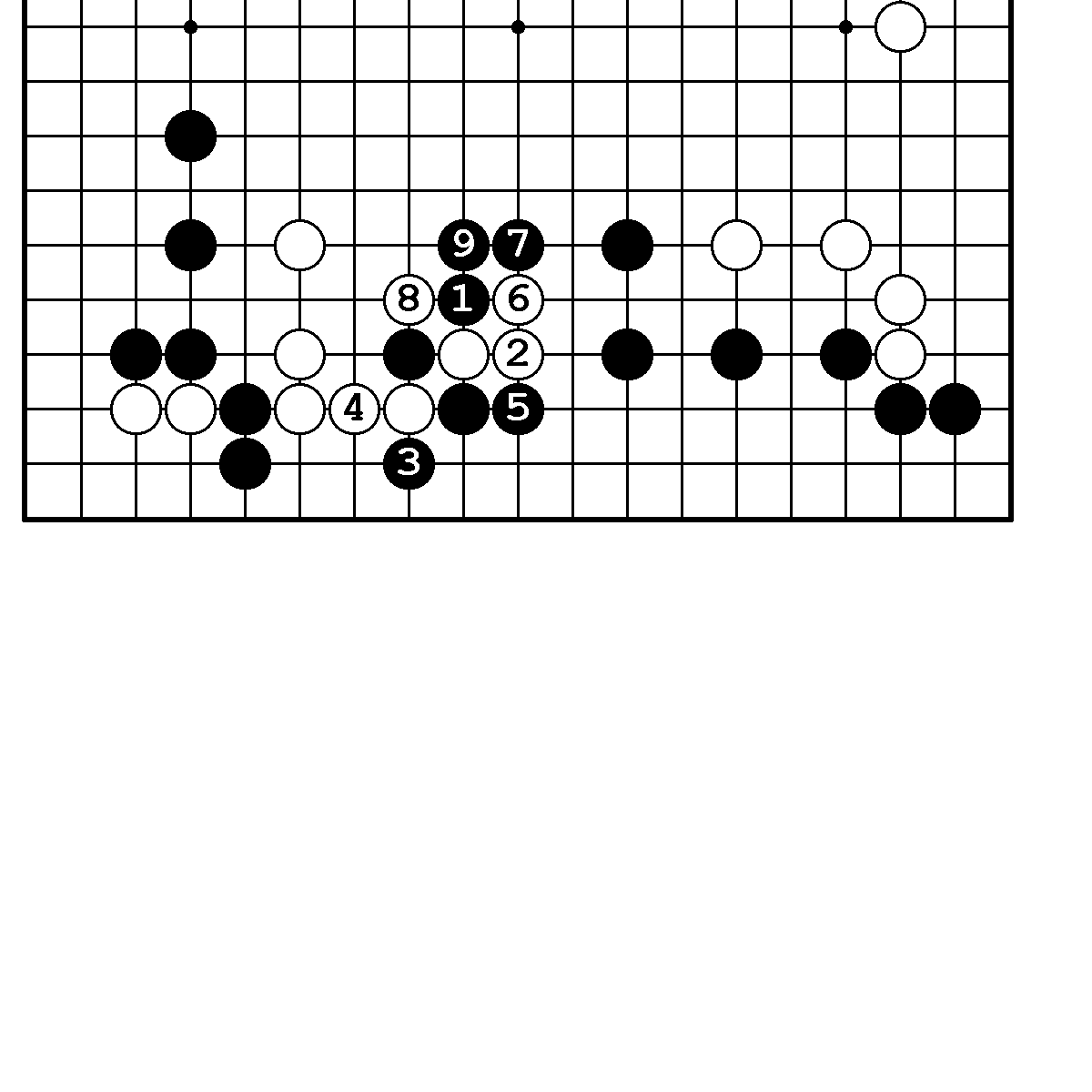 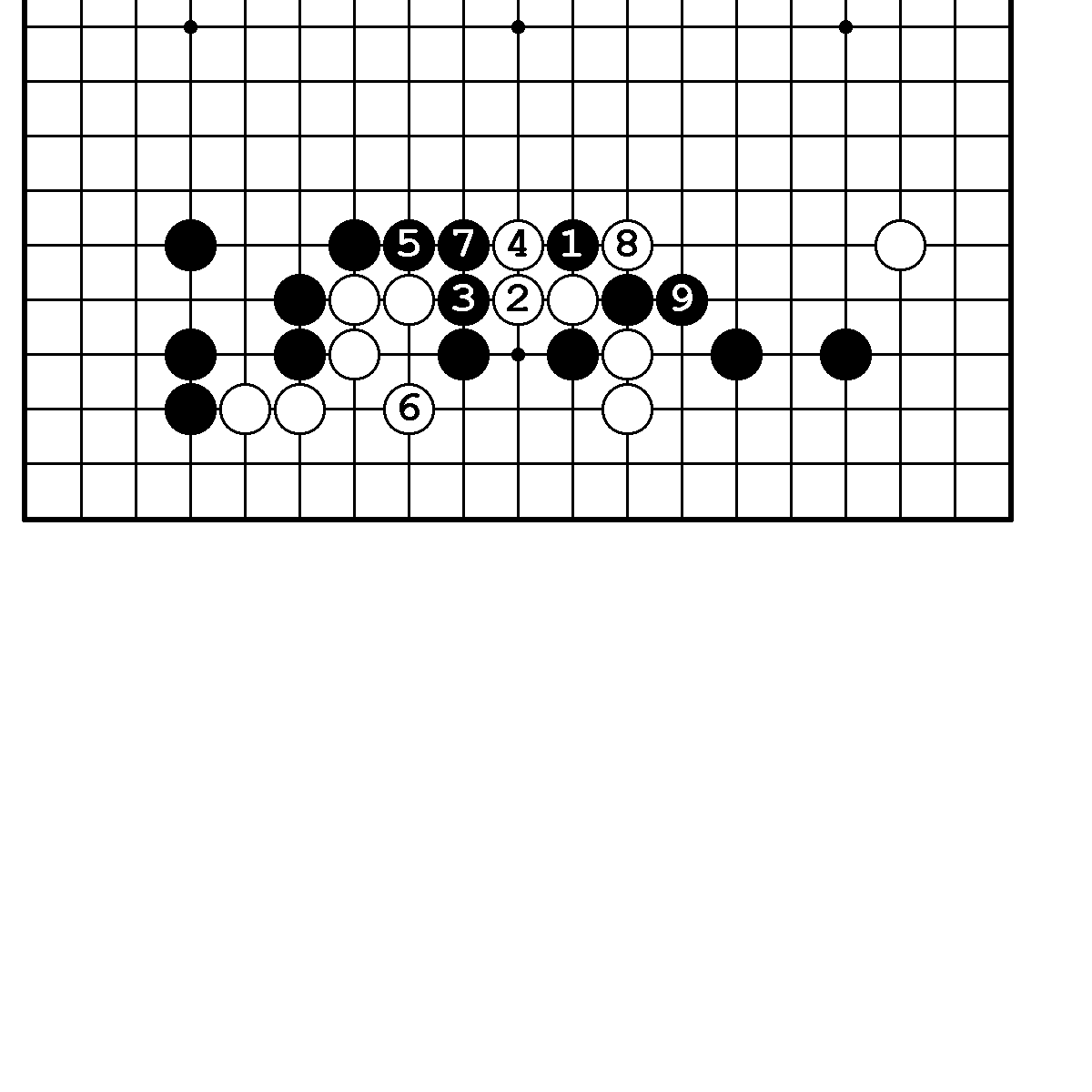     N36. Правильный ответ.                            N36. Неправильный ответ.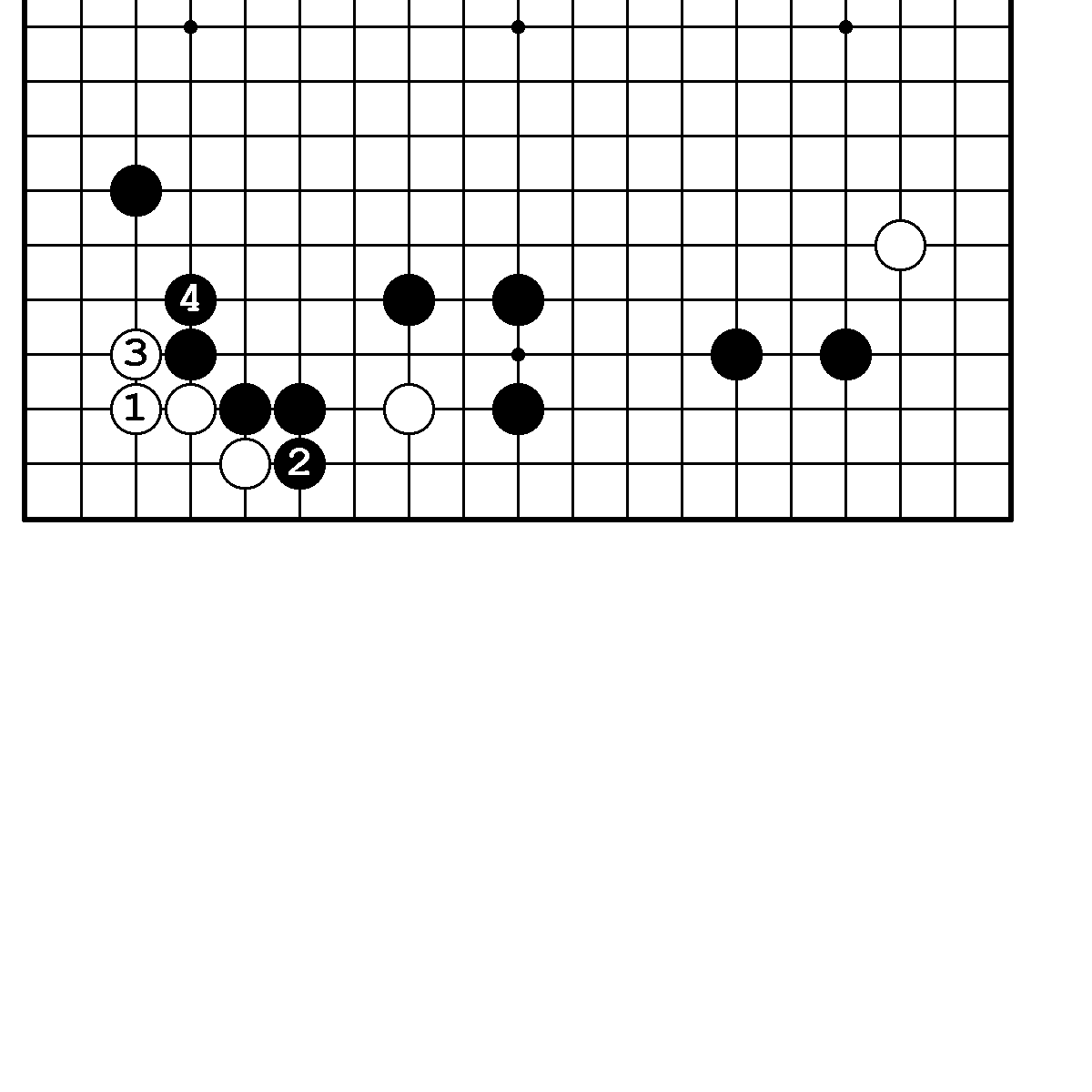 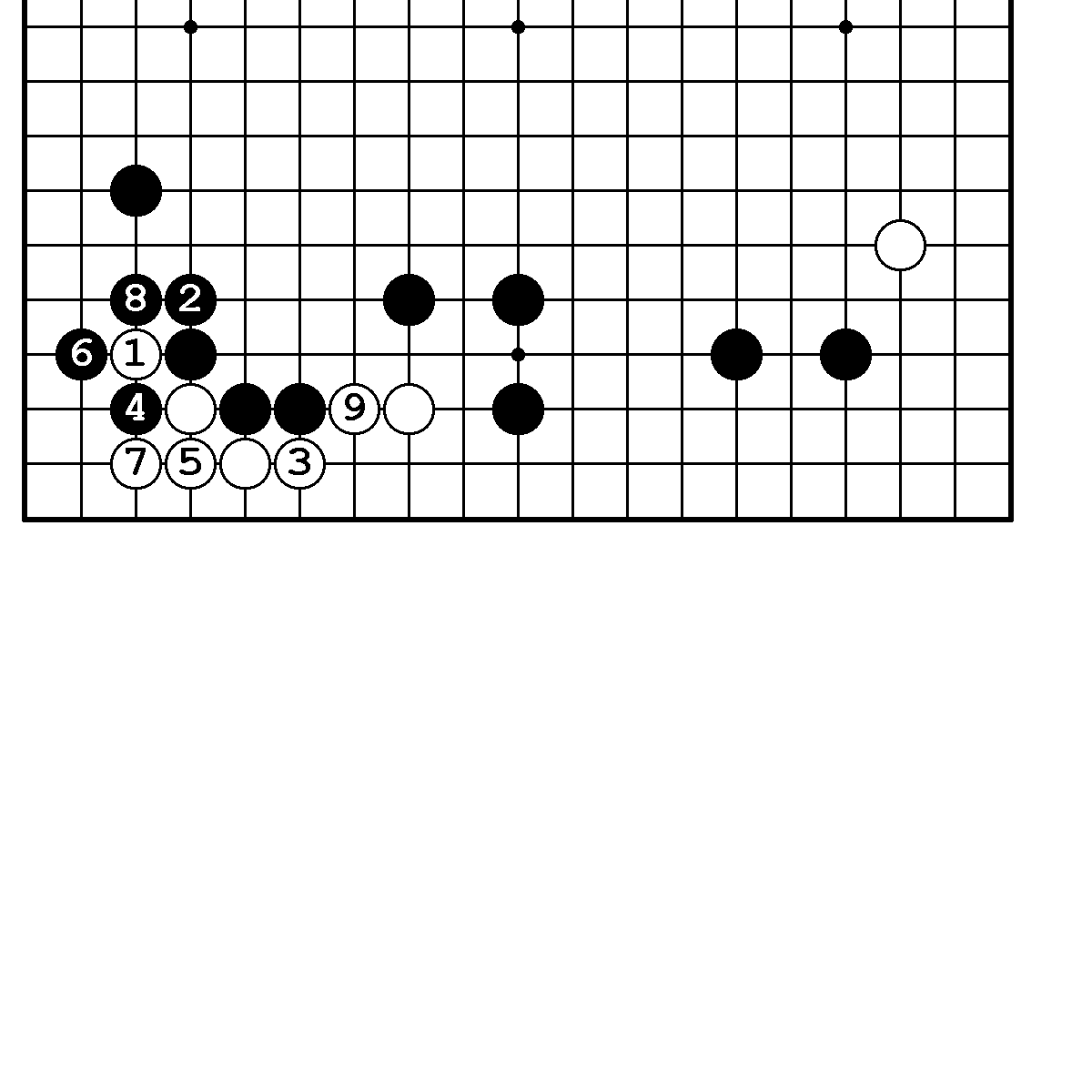                                                                     17     N37. Правильный ответ.                            N38.Правильный ответ.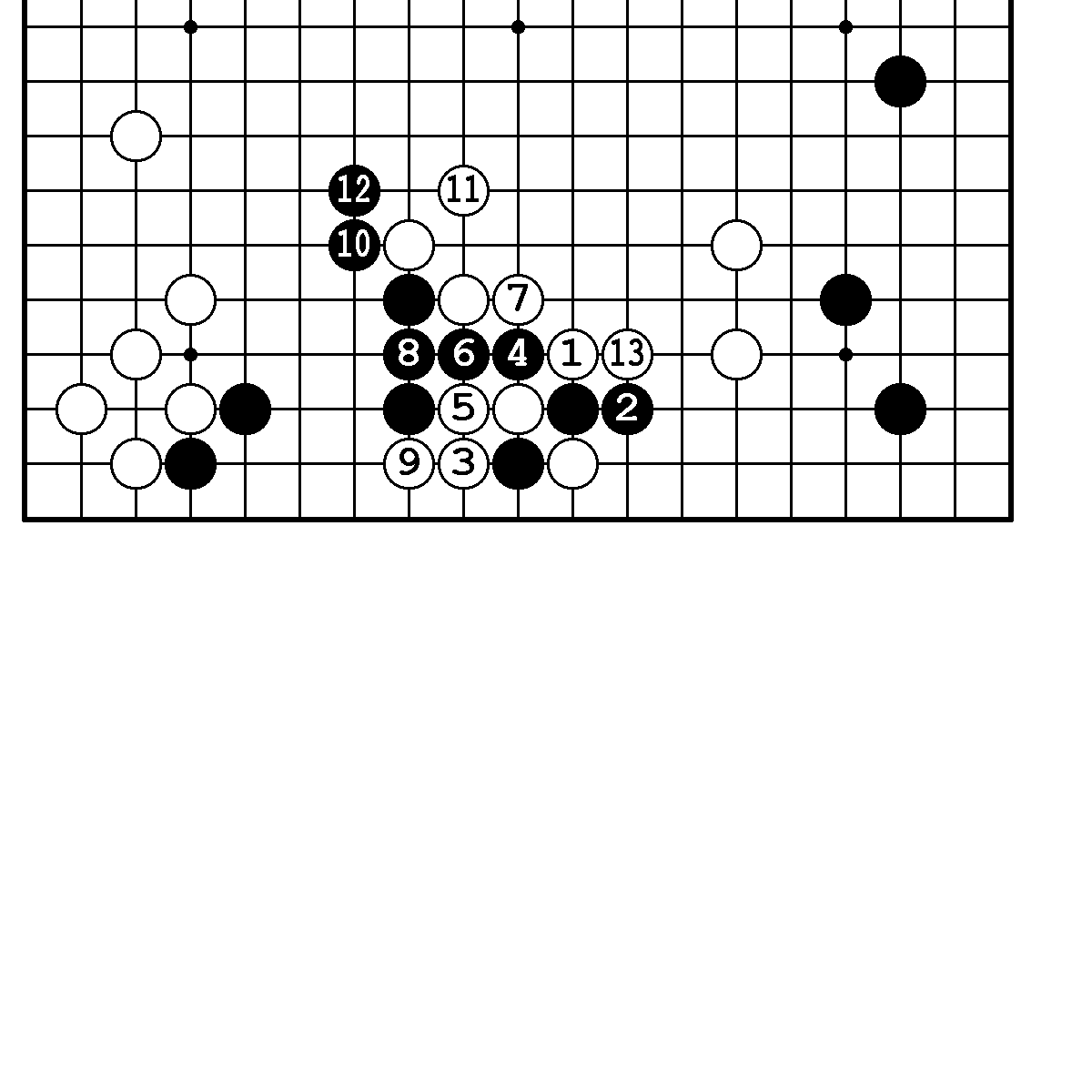 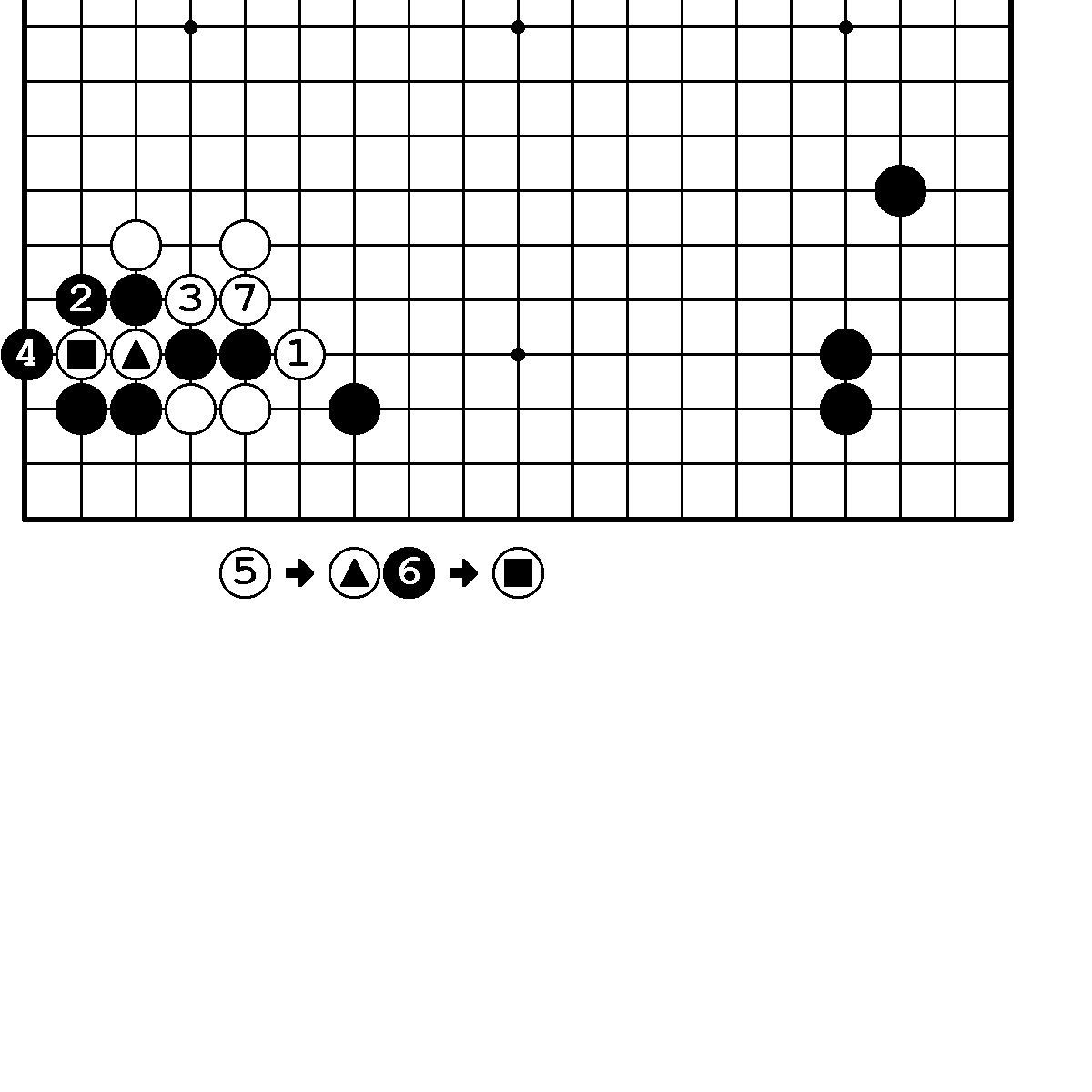      N39. Правильный ответ.                                N40.Правильный ответ.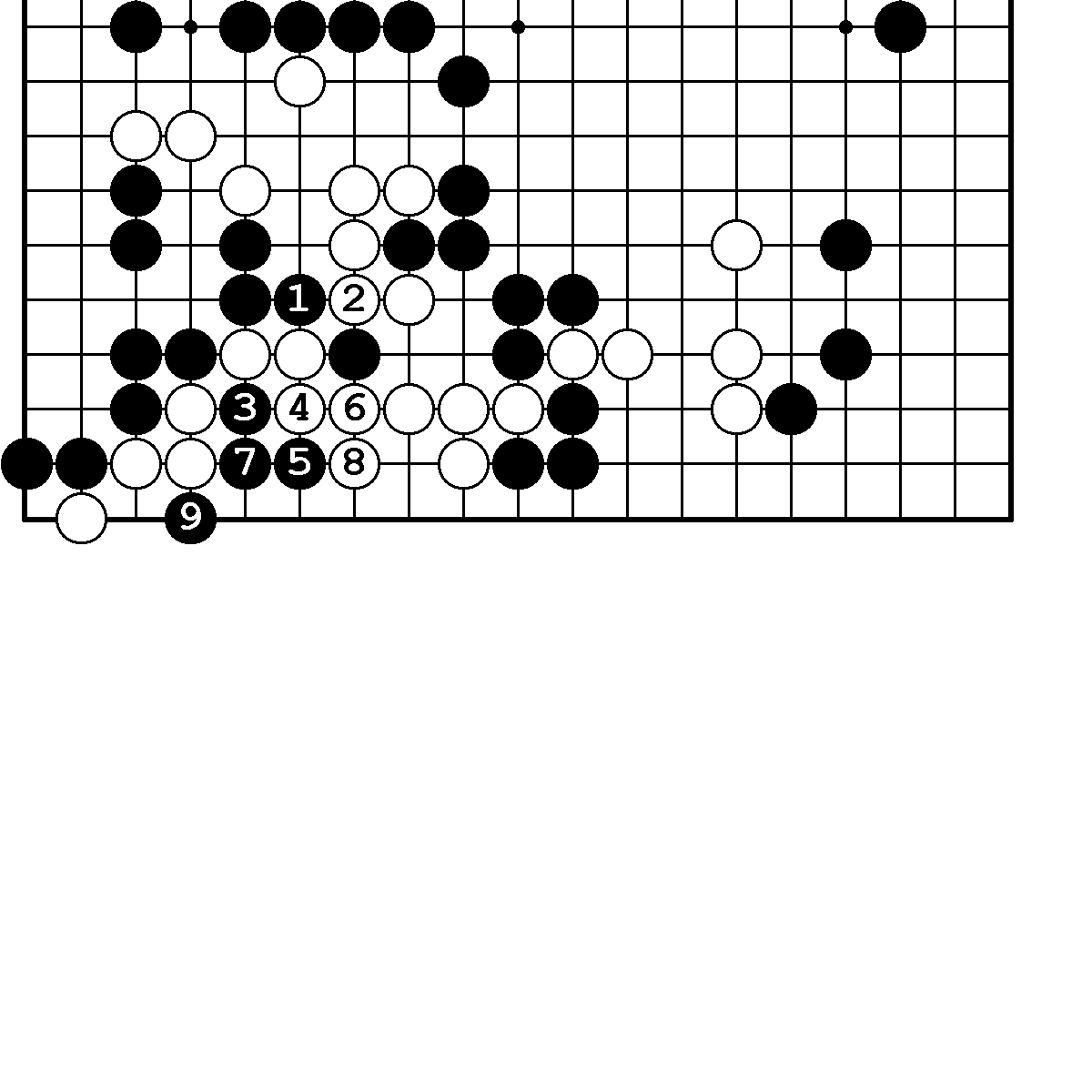 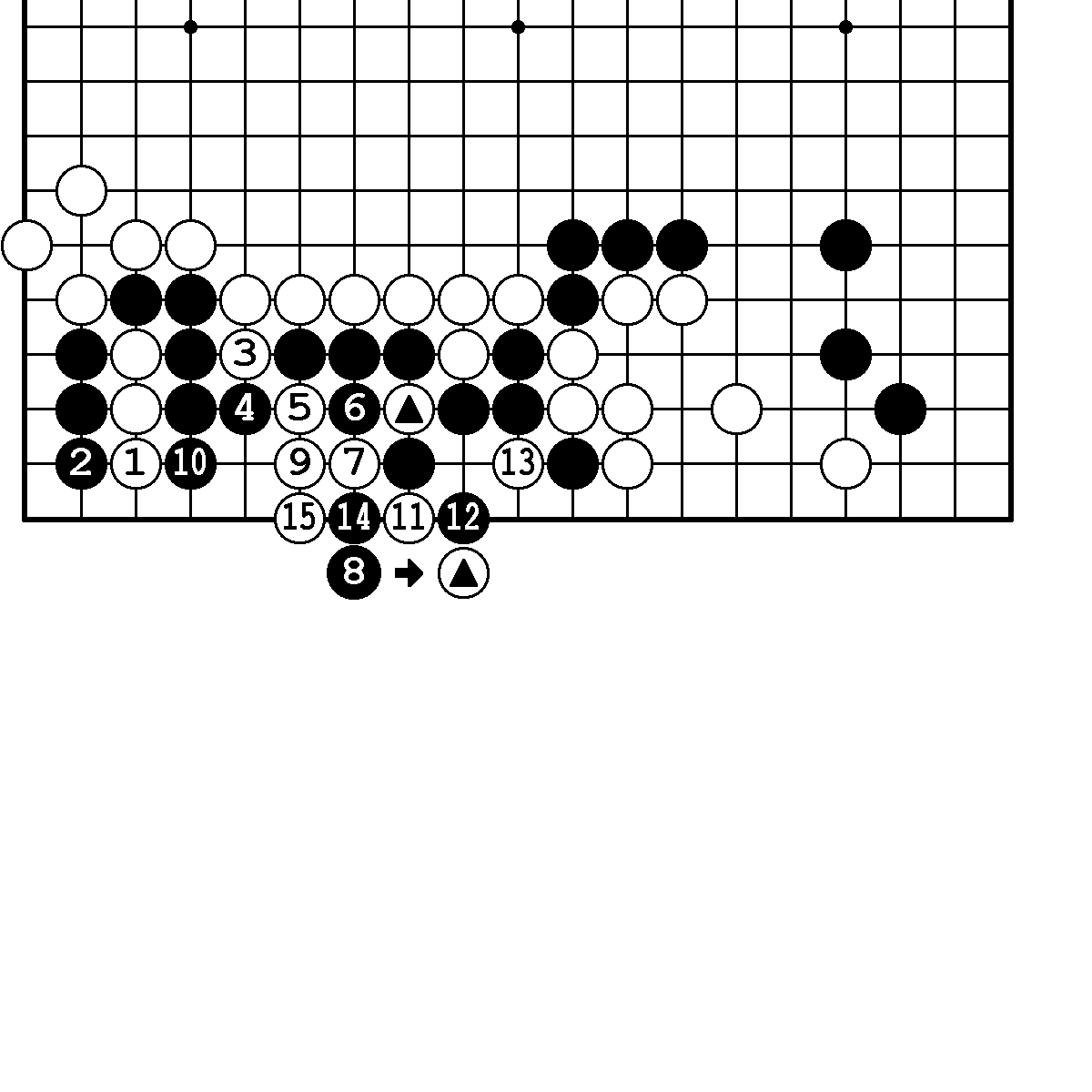      N41. Правильный ответ.                                N41. Вариант.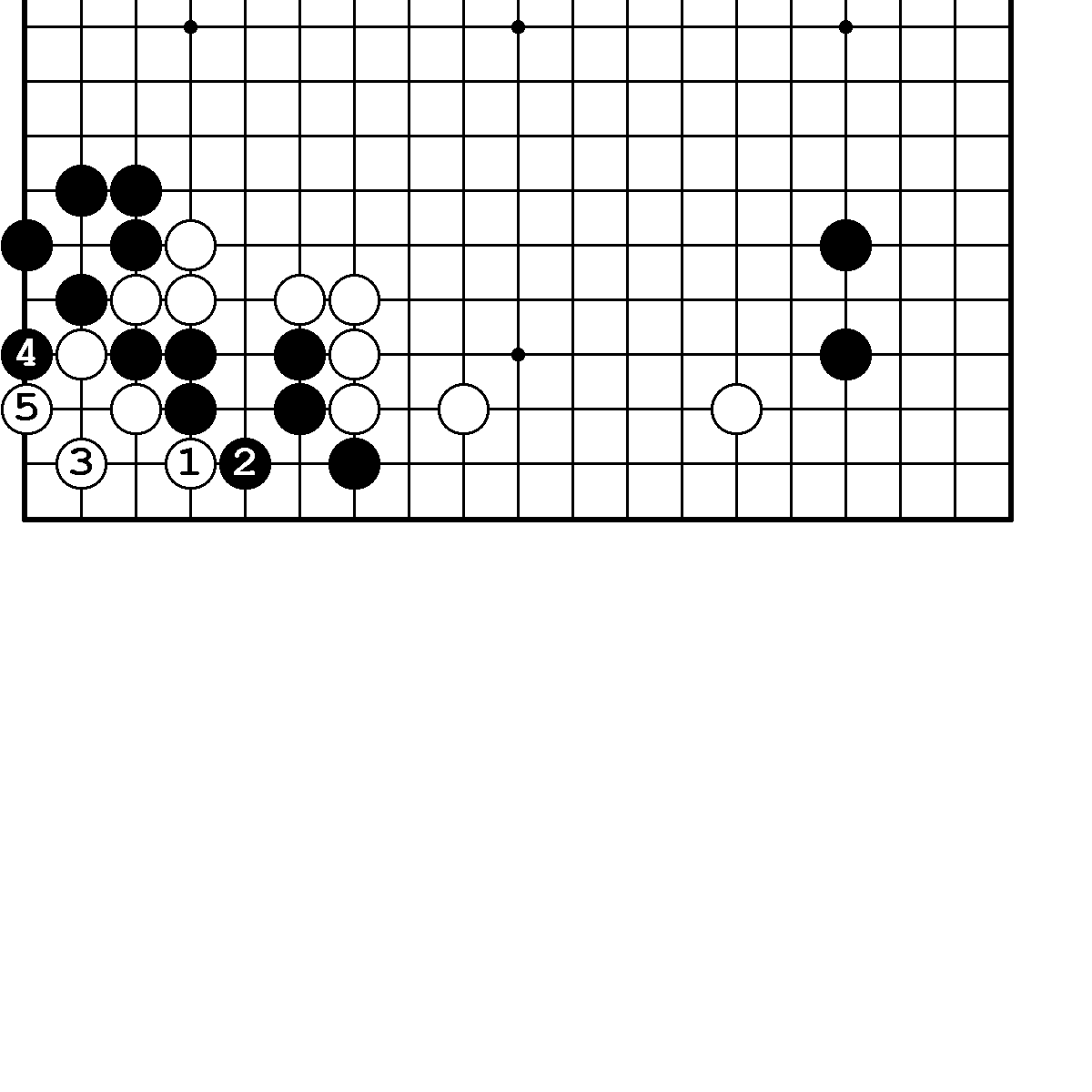 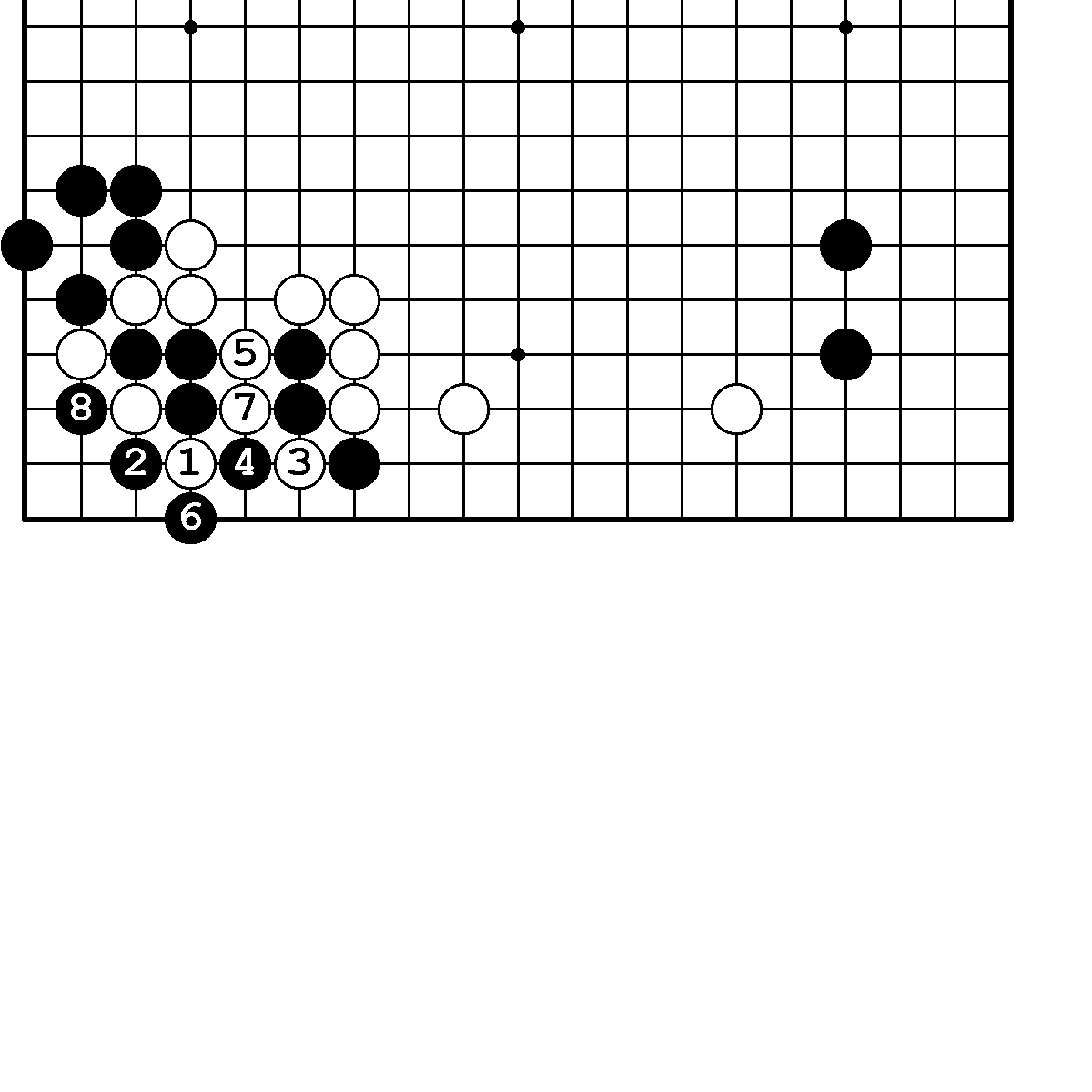       N42. Правильный ответ.                            N43.Правильный ответ.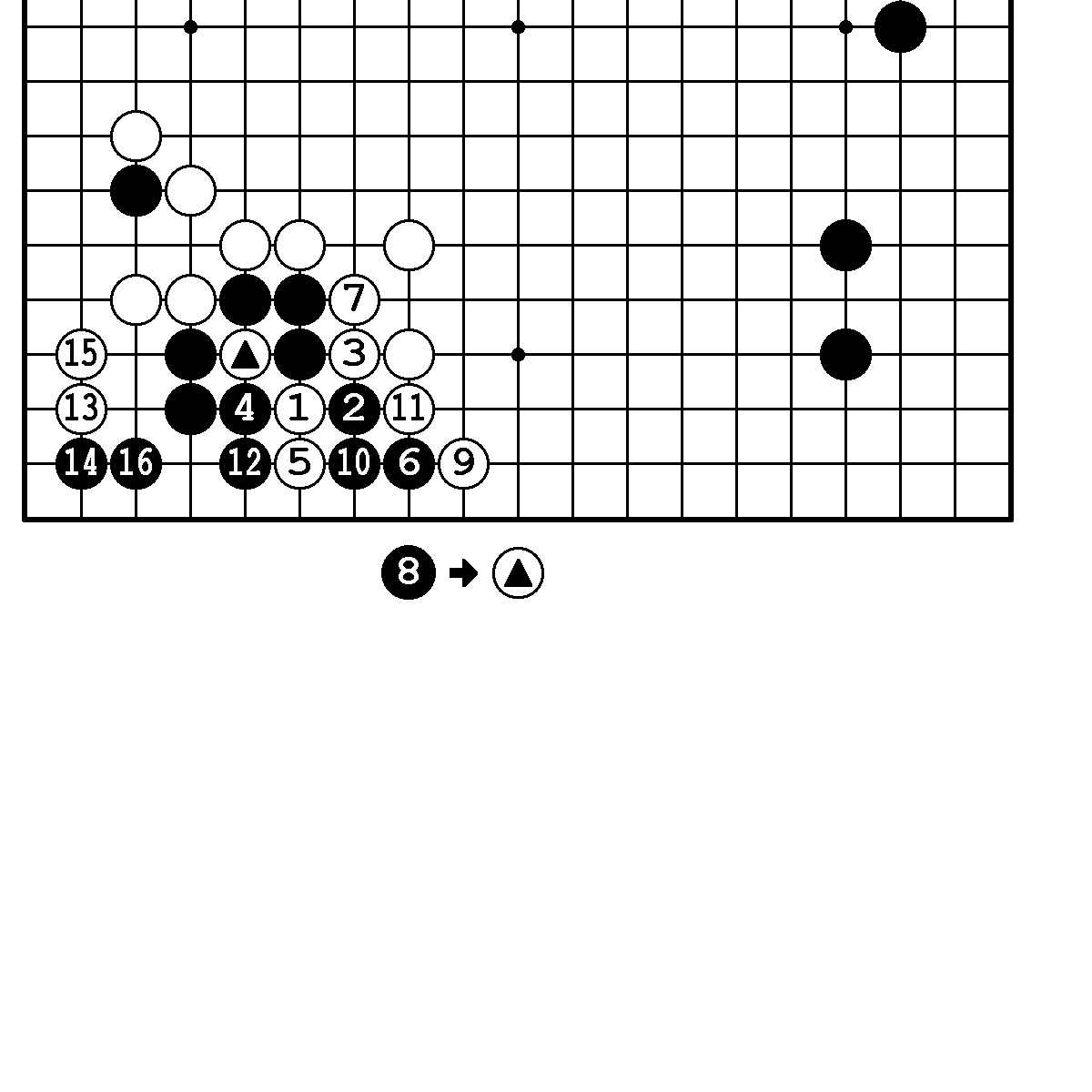 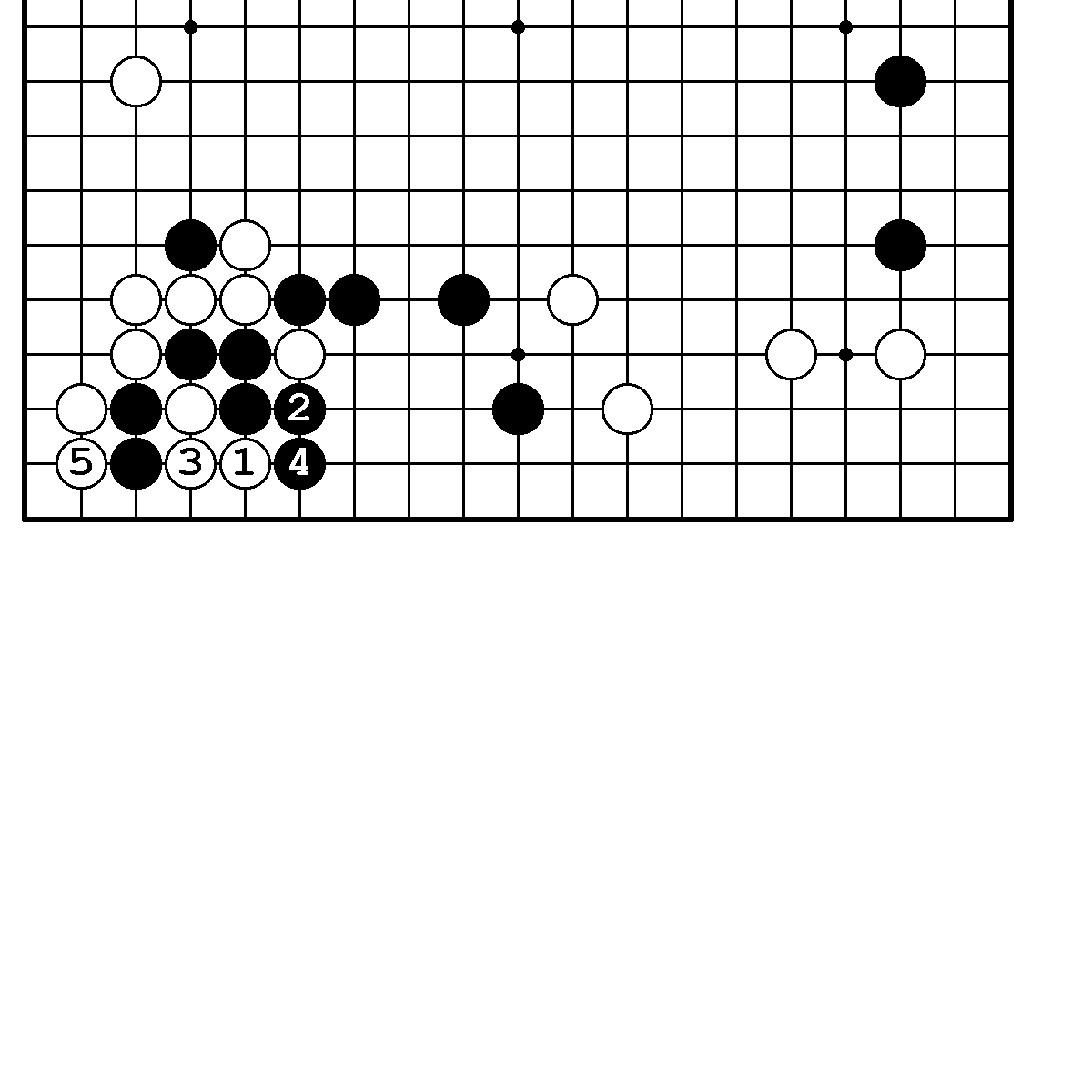                                                                   18   N44. Правильный ответ.                               N44. Неправильный ответ 1.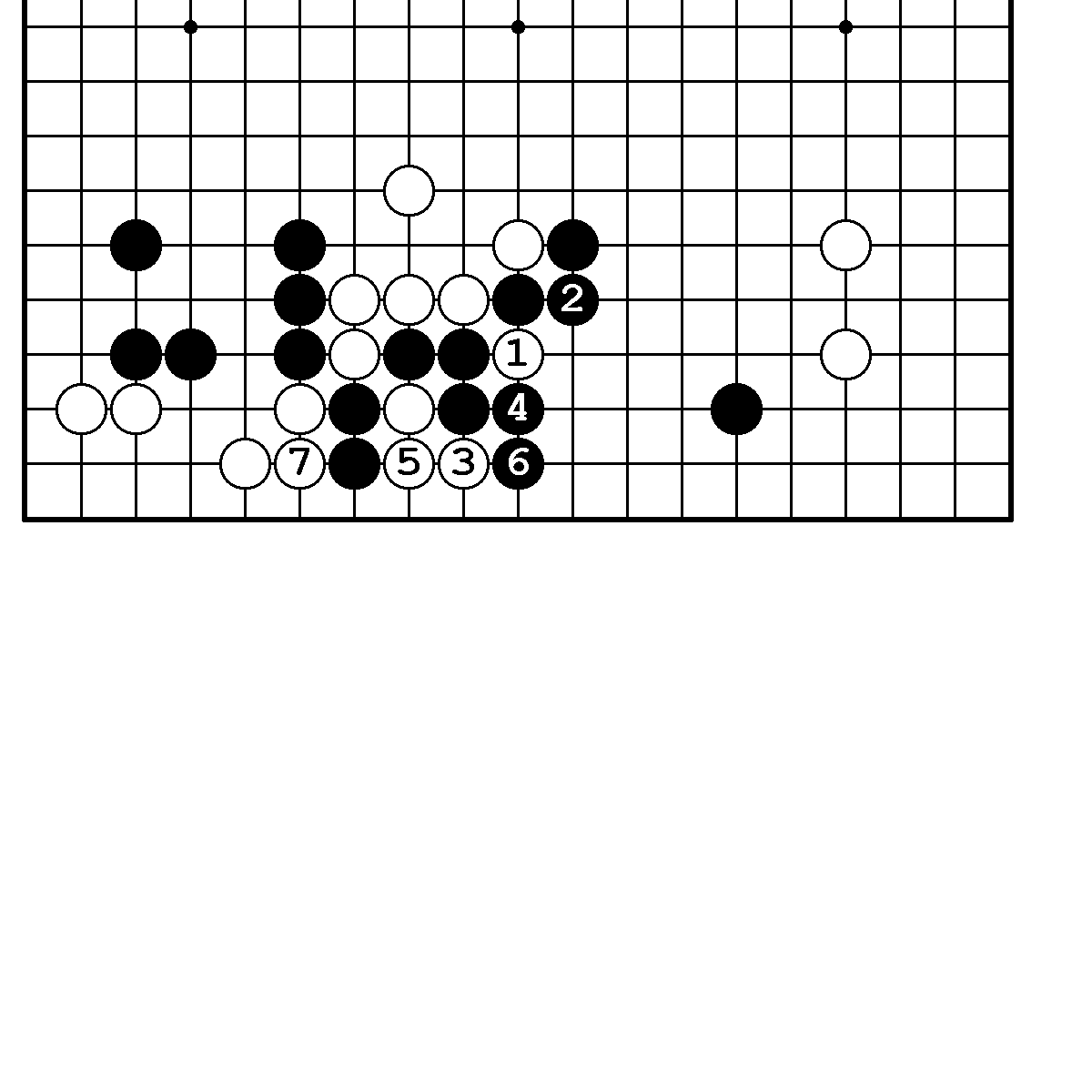 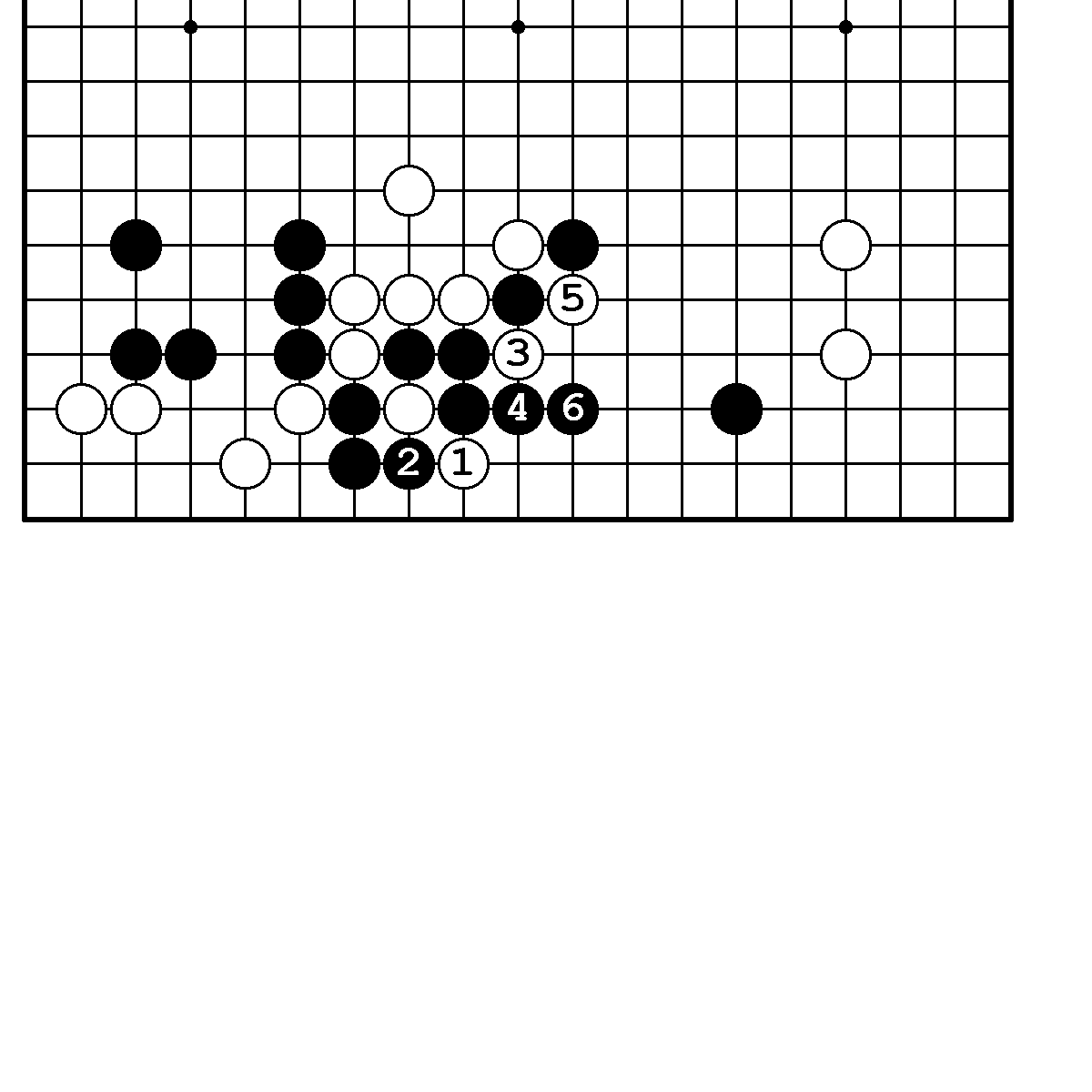   N44. Неправильный ответ 2.                          N45. Правильный ответ. 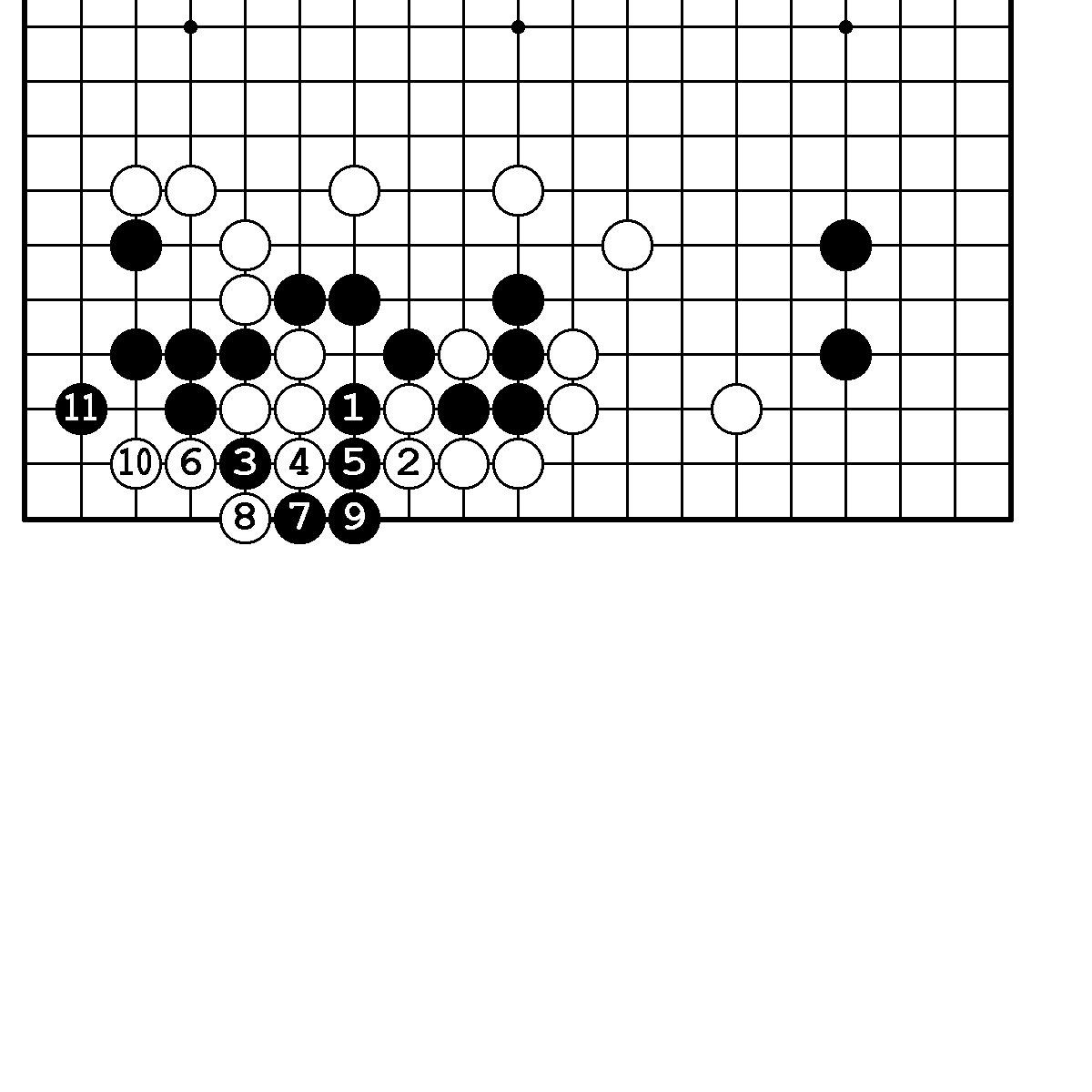 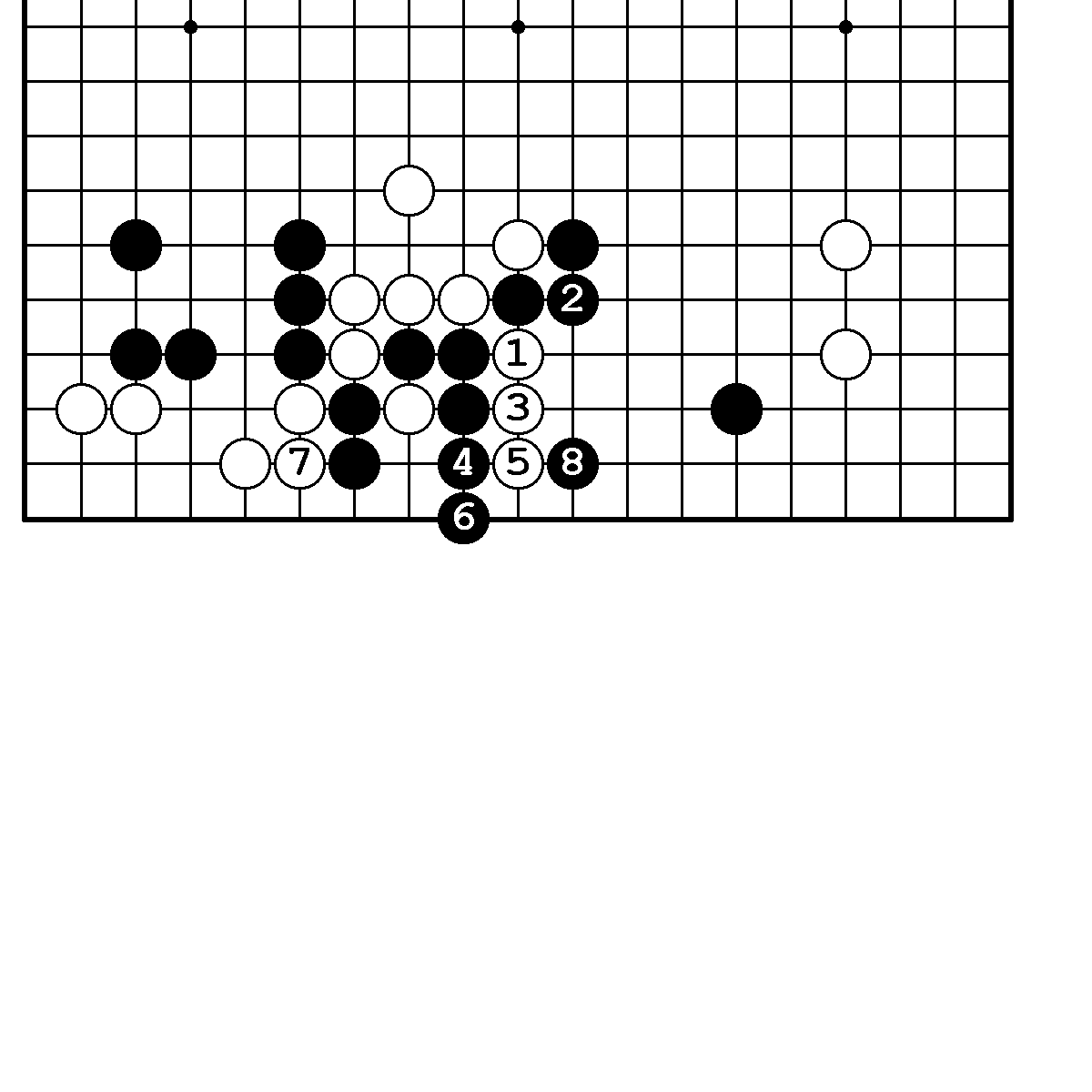     N46. Правильный ответ.                             N47.Правильный ответ.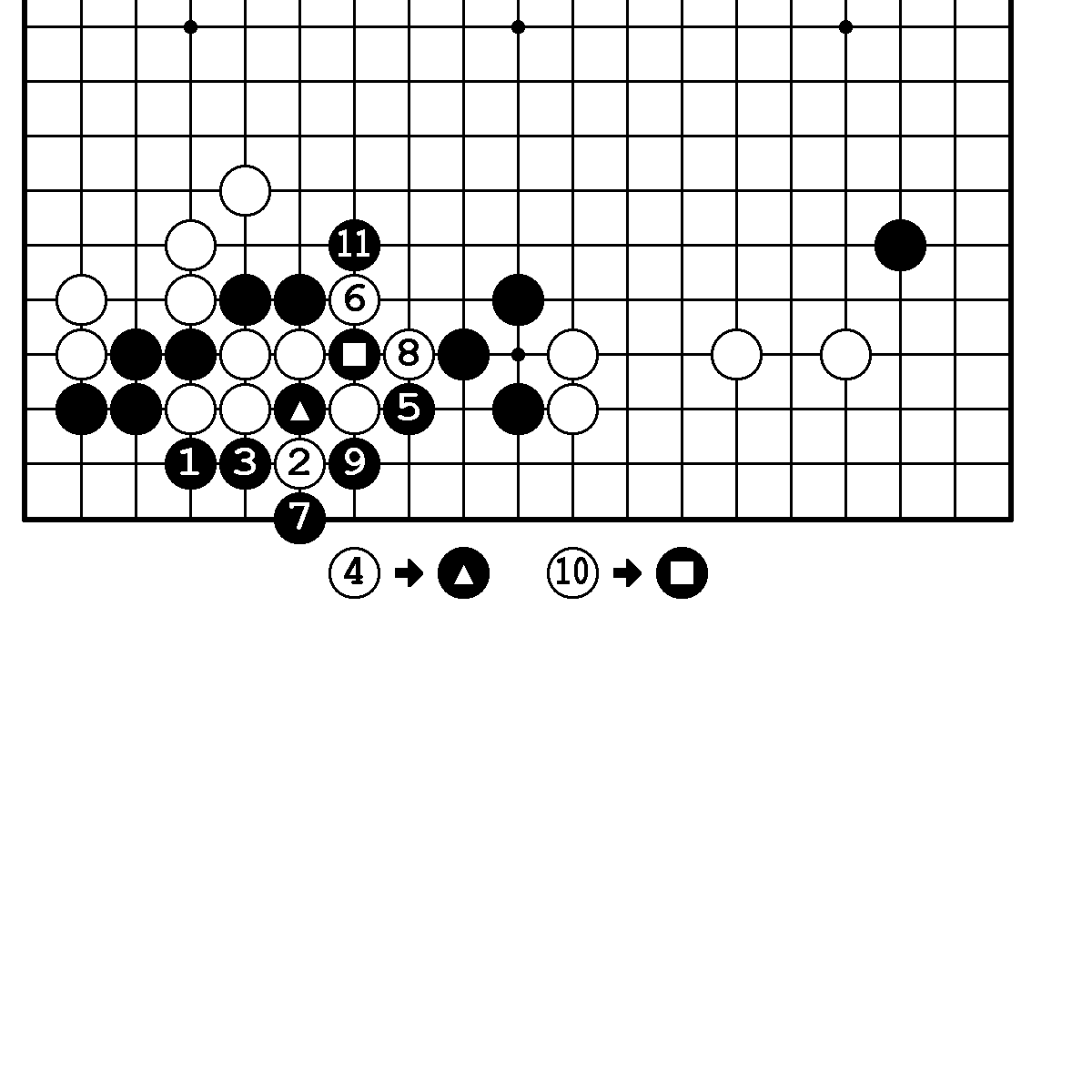 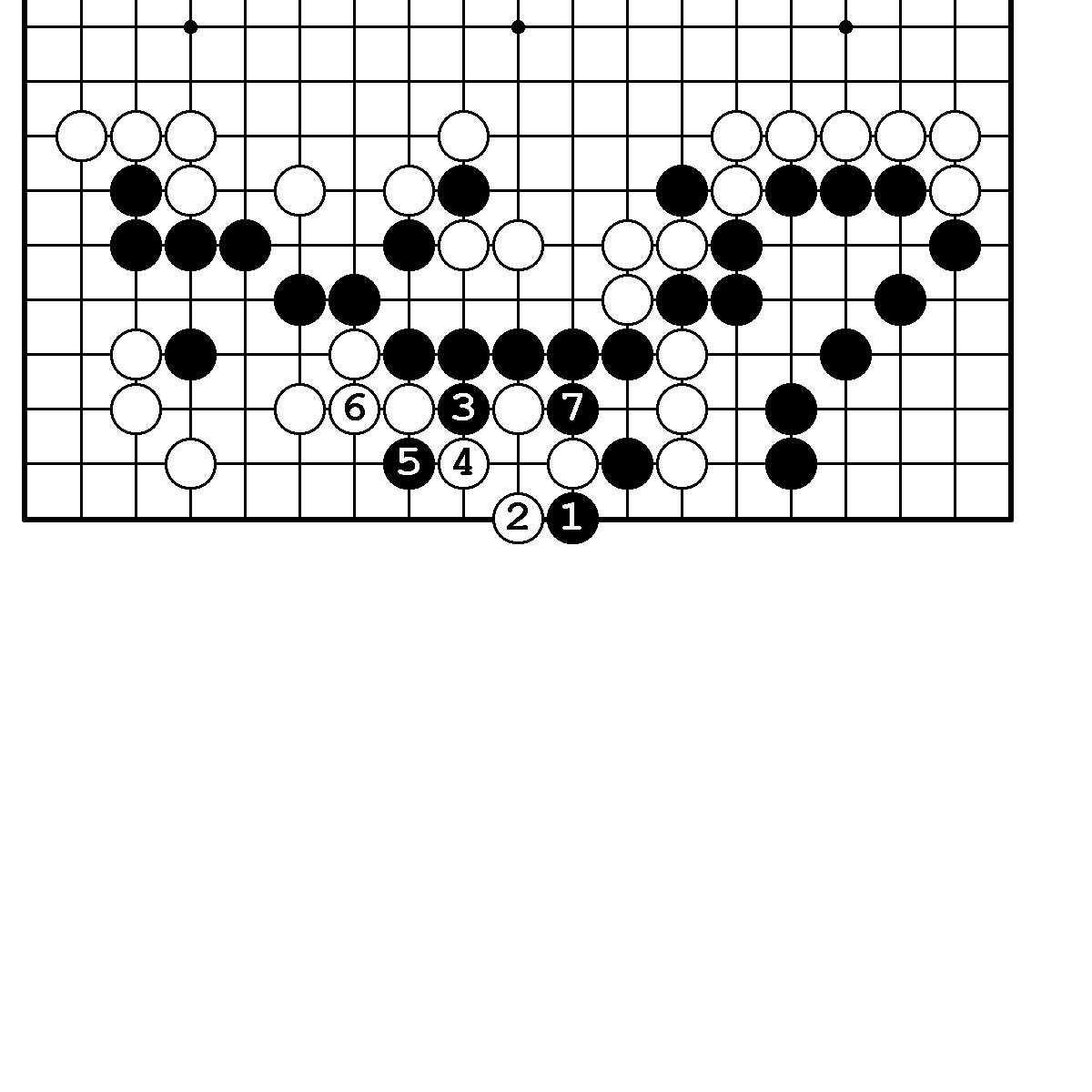     N48. Правильный ответ.                            N49.Правильный ответ.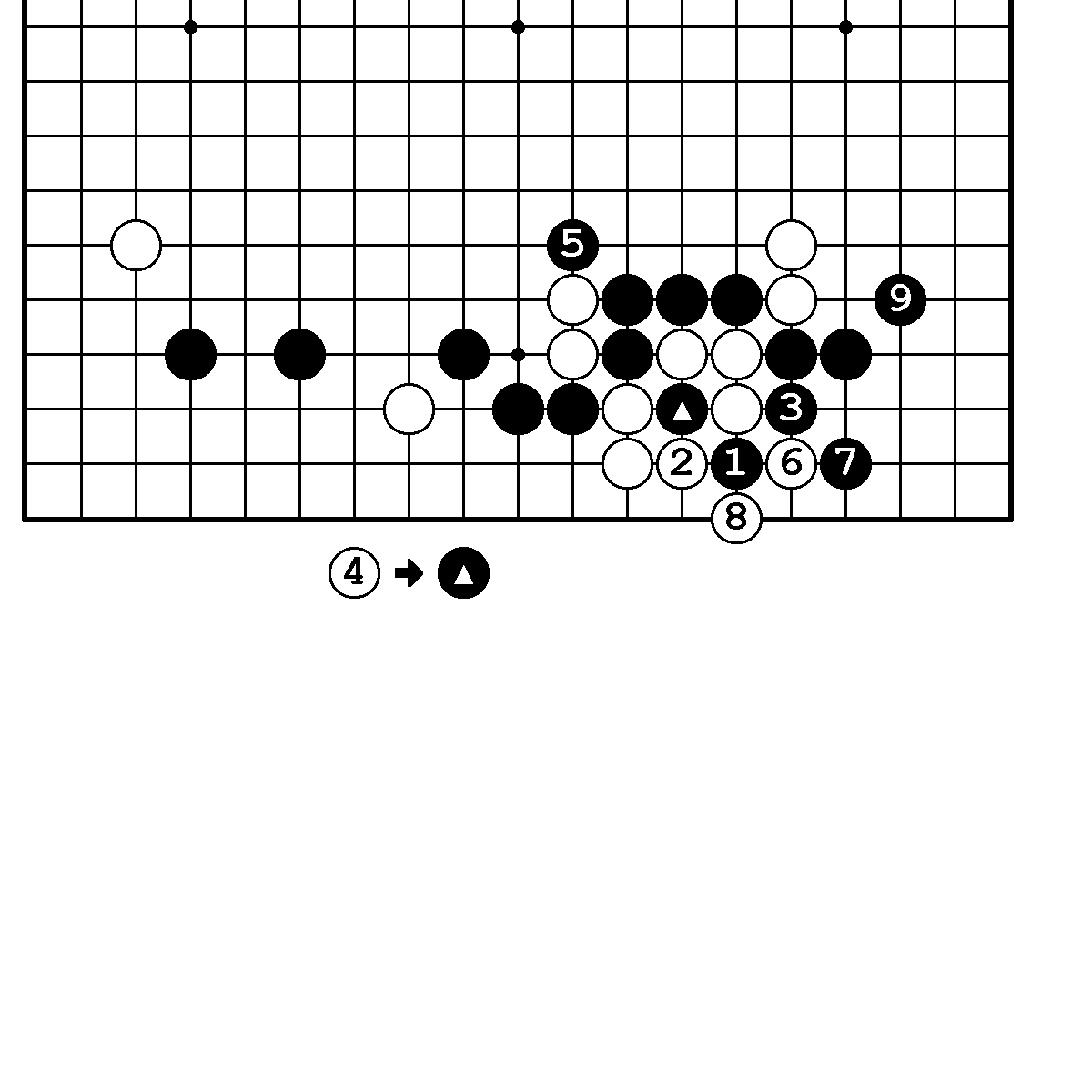 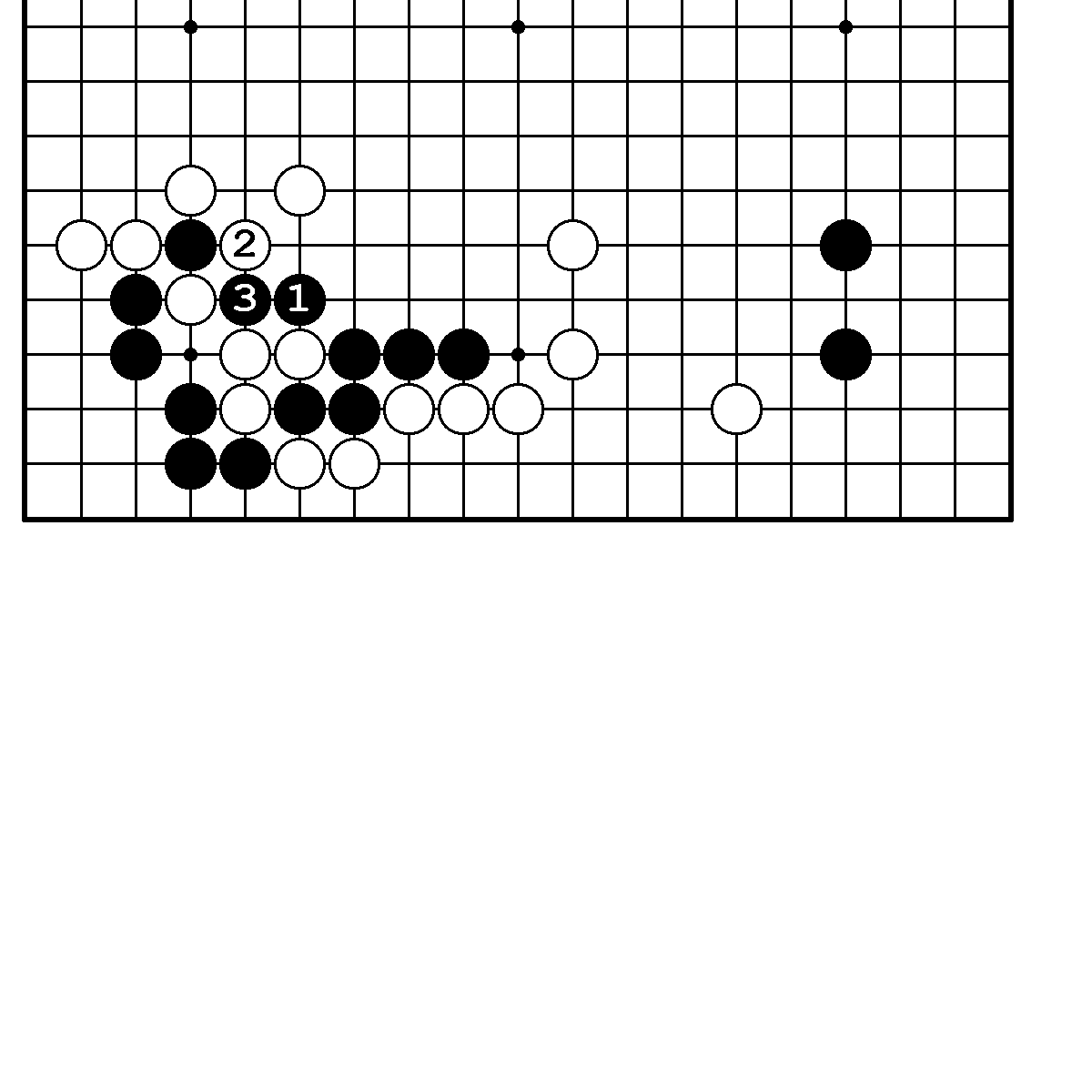                                                                   19     N49. Вариант.                                              N50. Правильный ответ.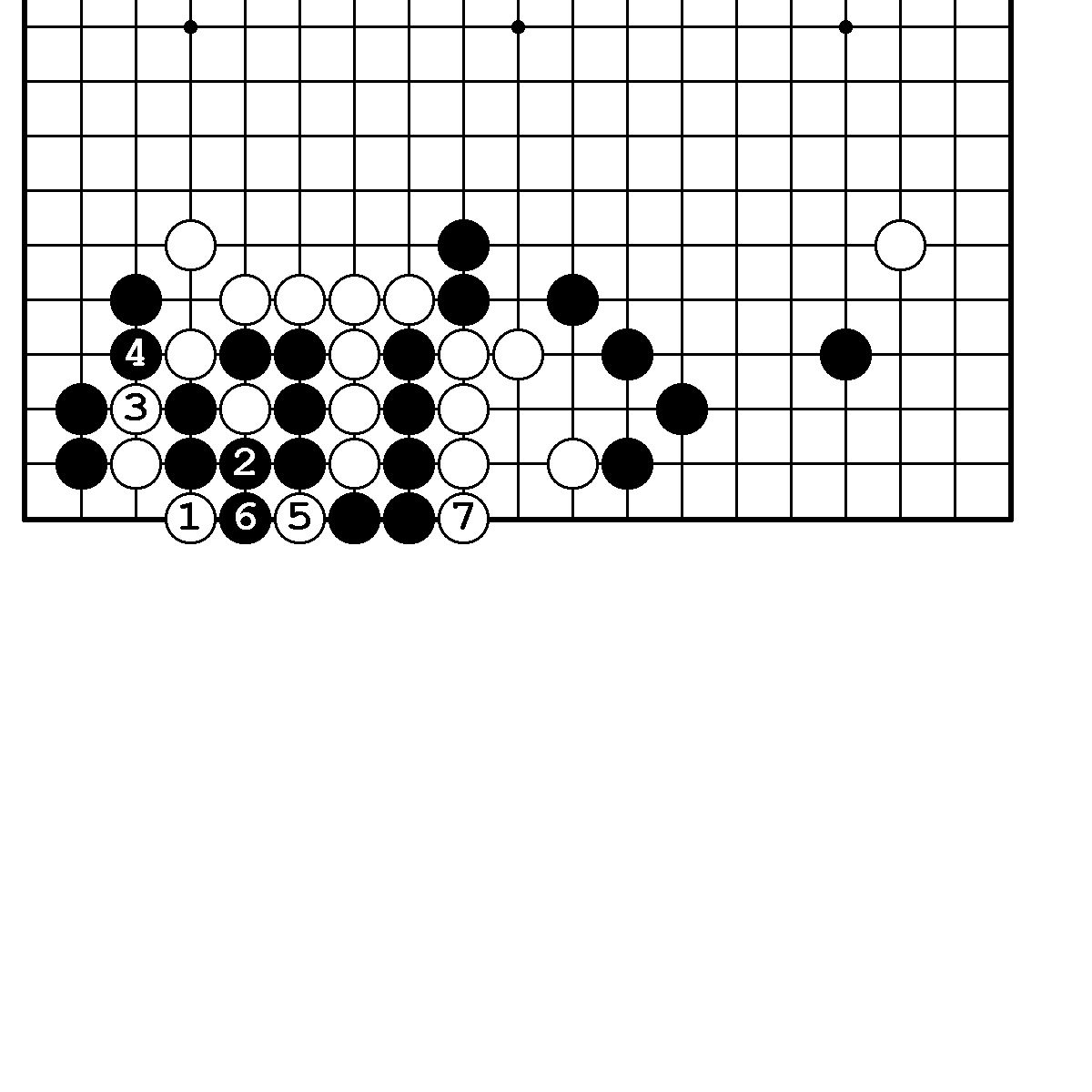 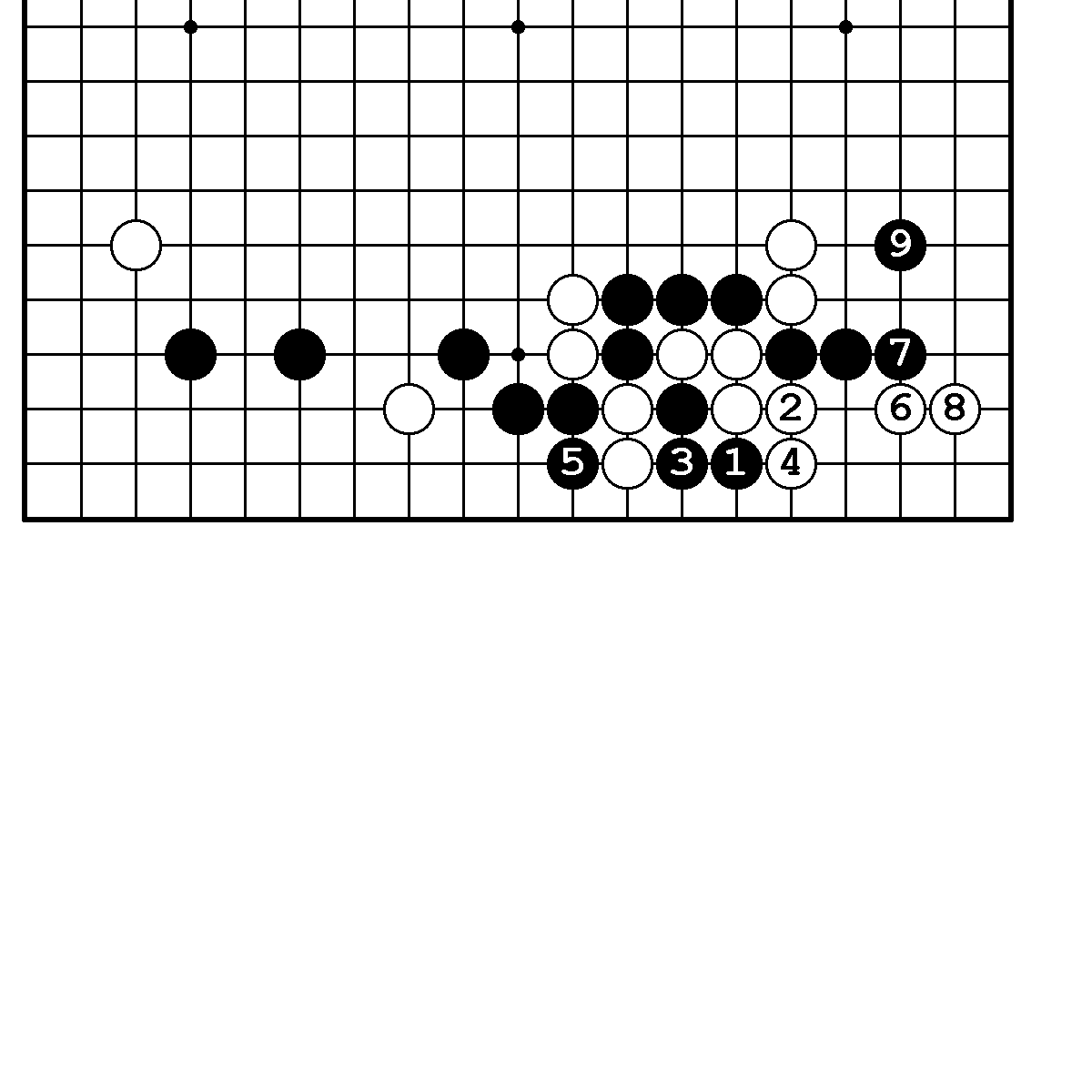      N51. Правильный ответ.                            N52. Правильный ответ.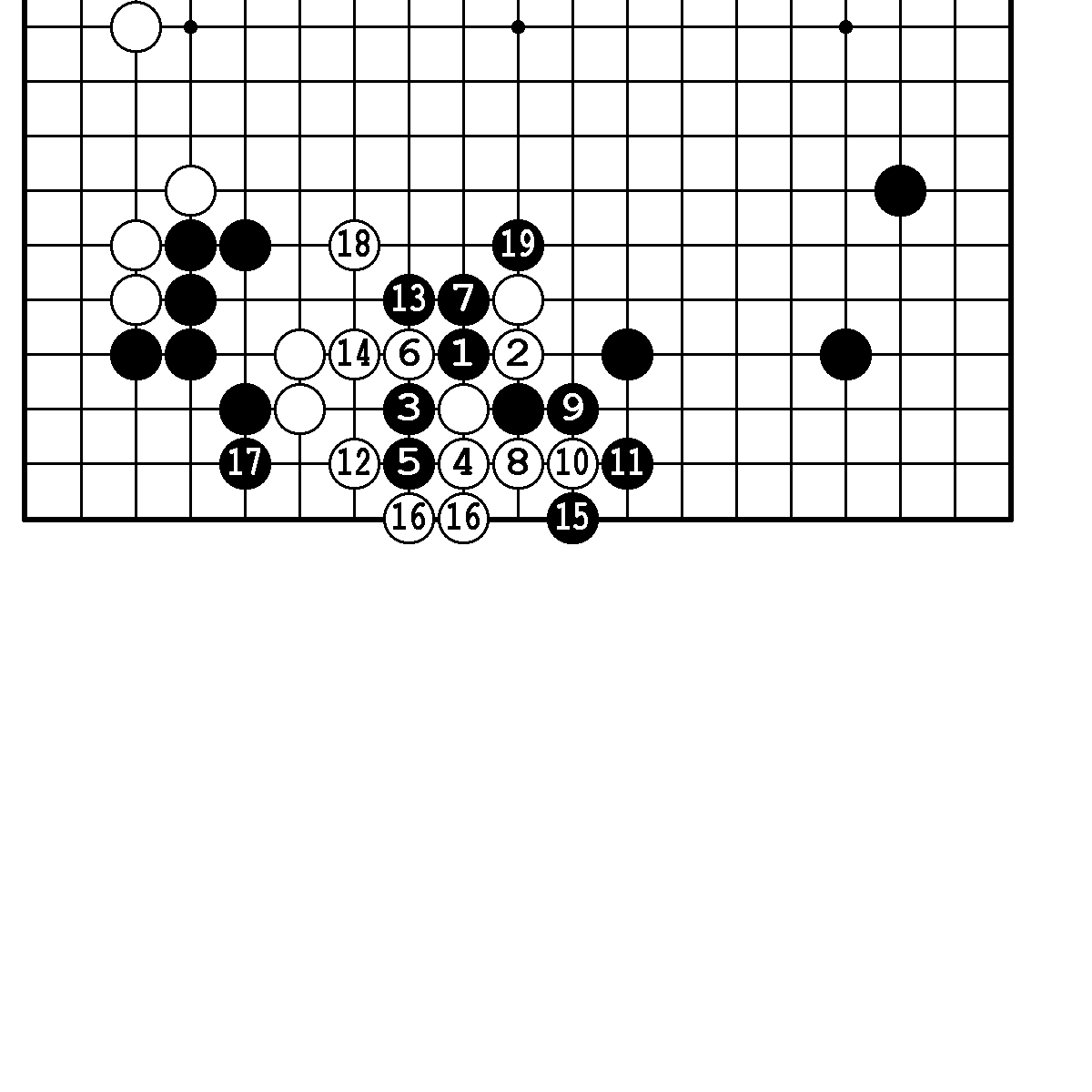 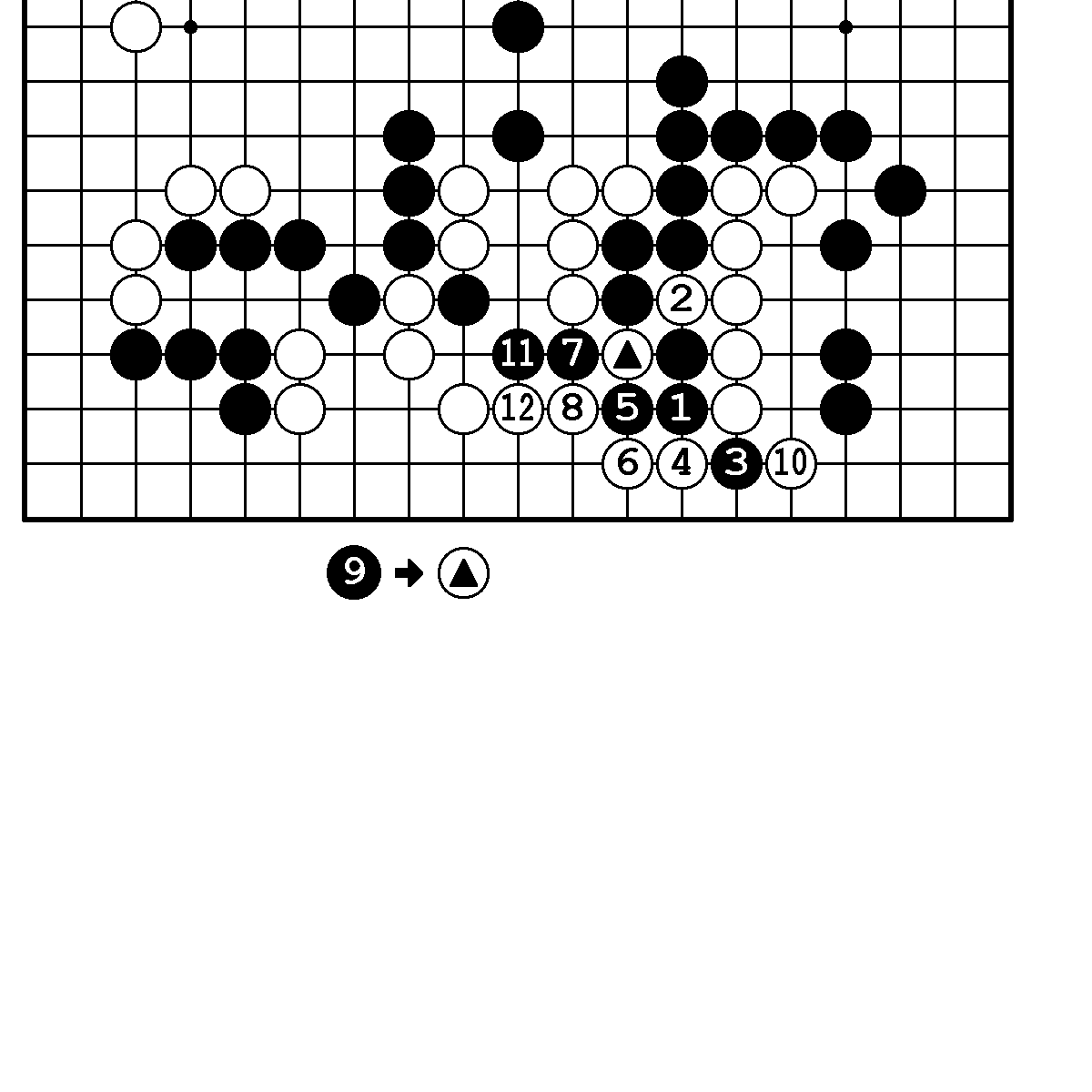     N53. Правильный ответ.                            N53. Вариант.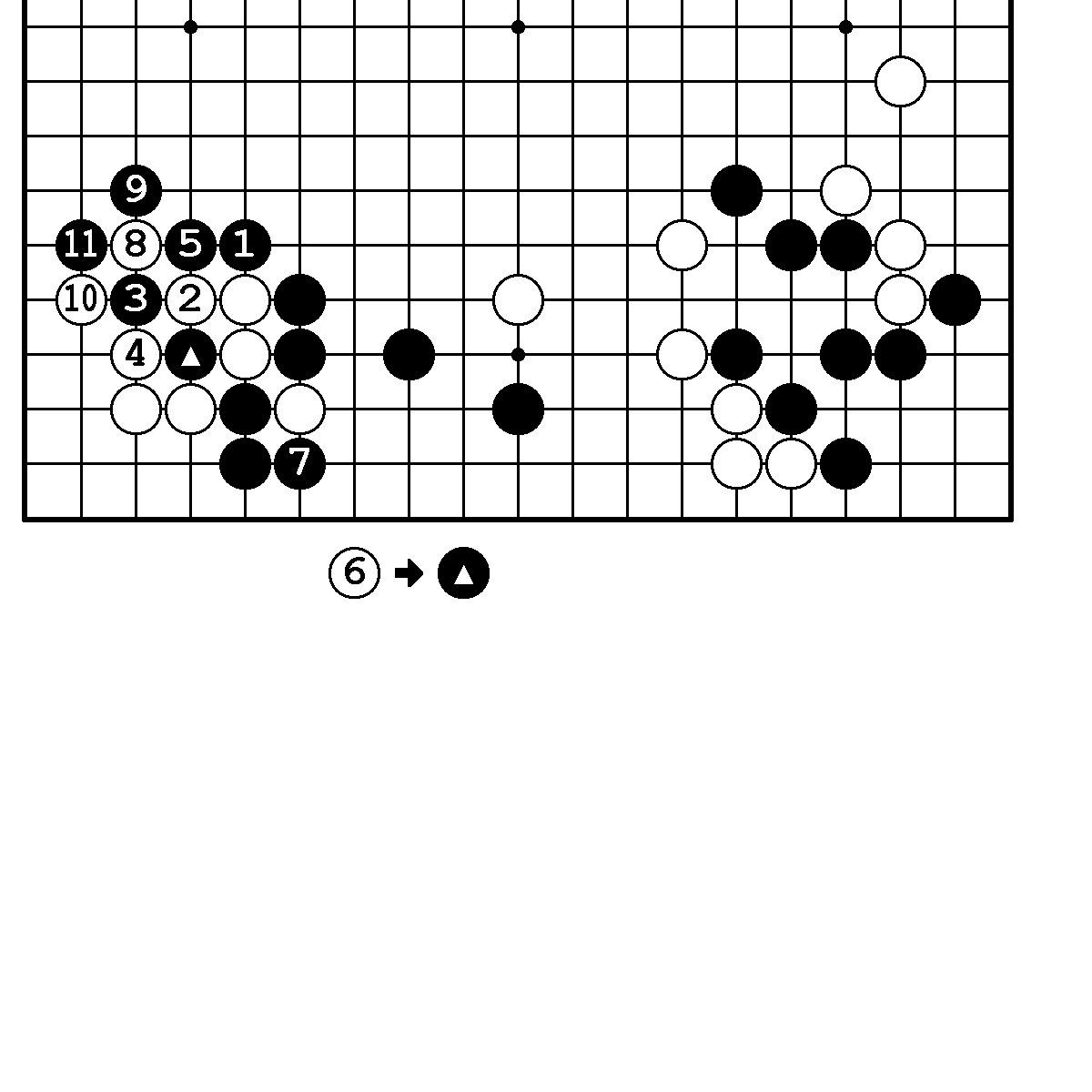 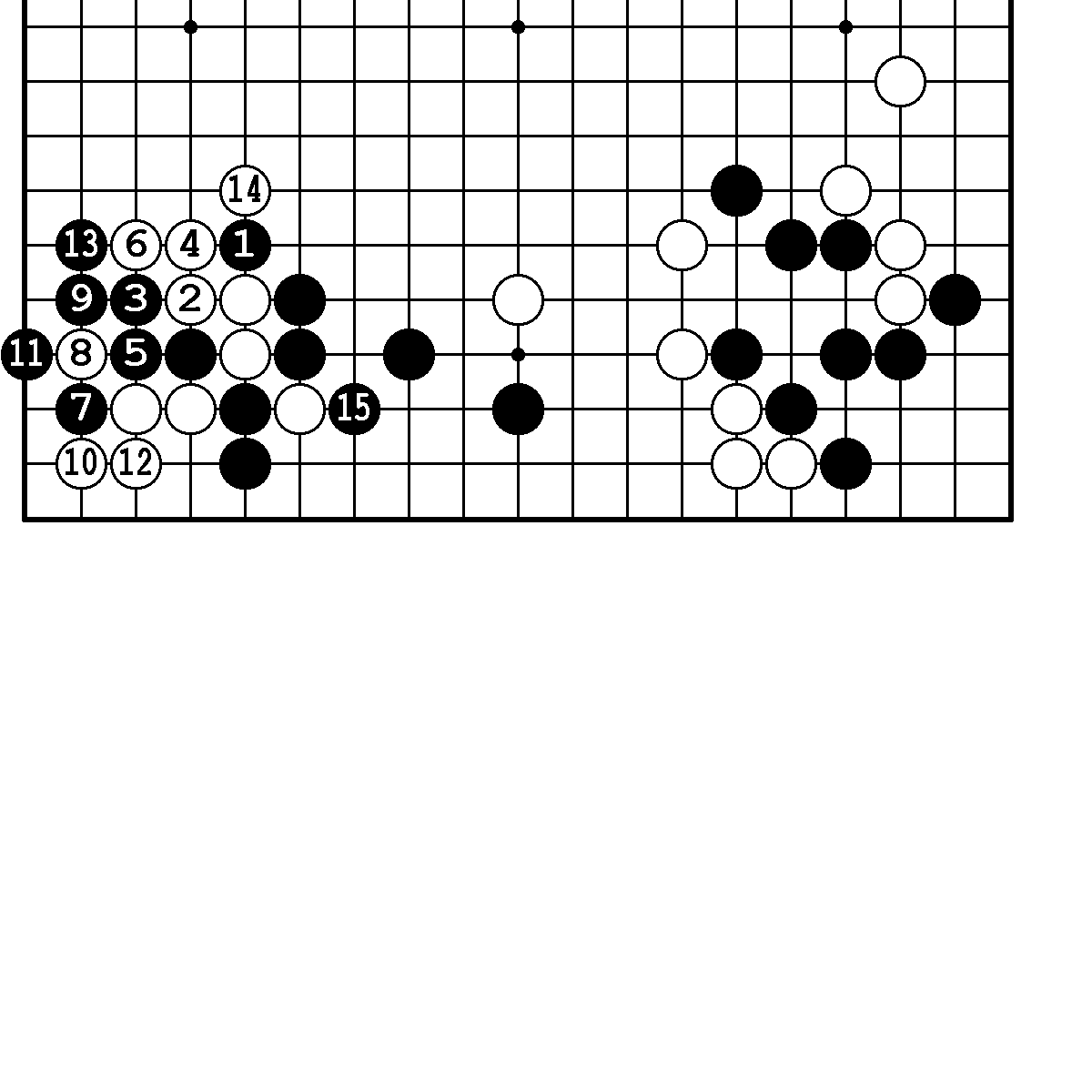     N54. Правильный ответ.                            N55.Правильный ответ.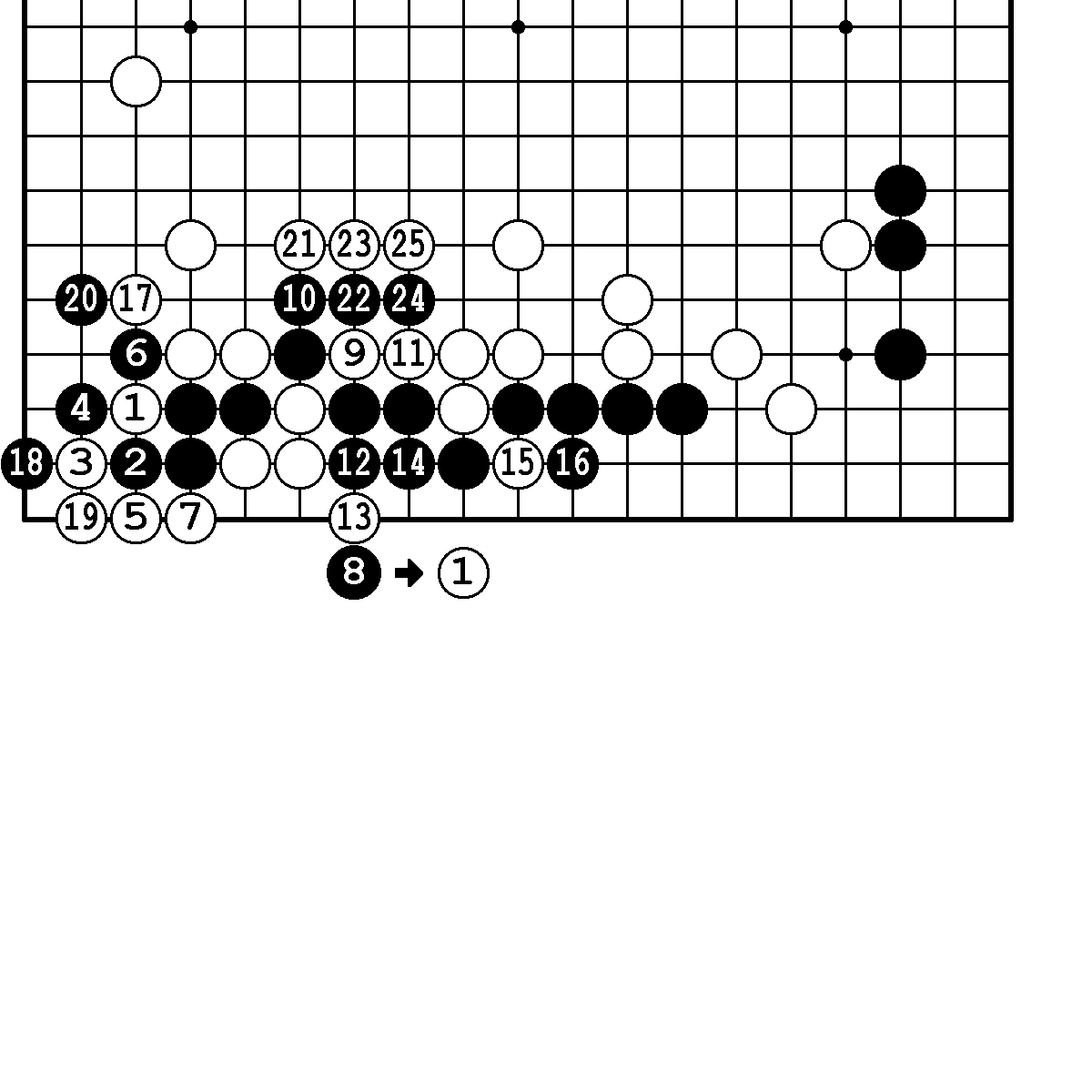 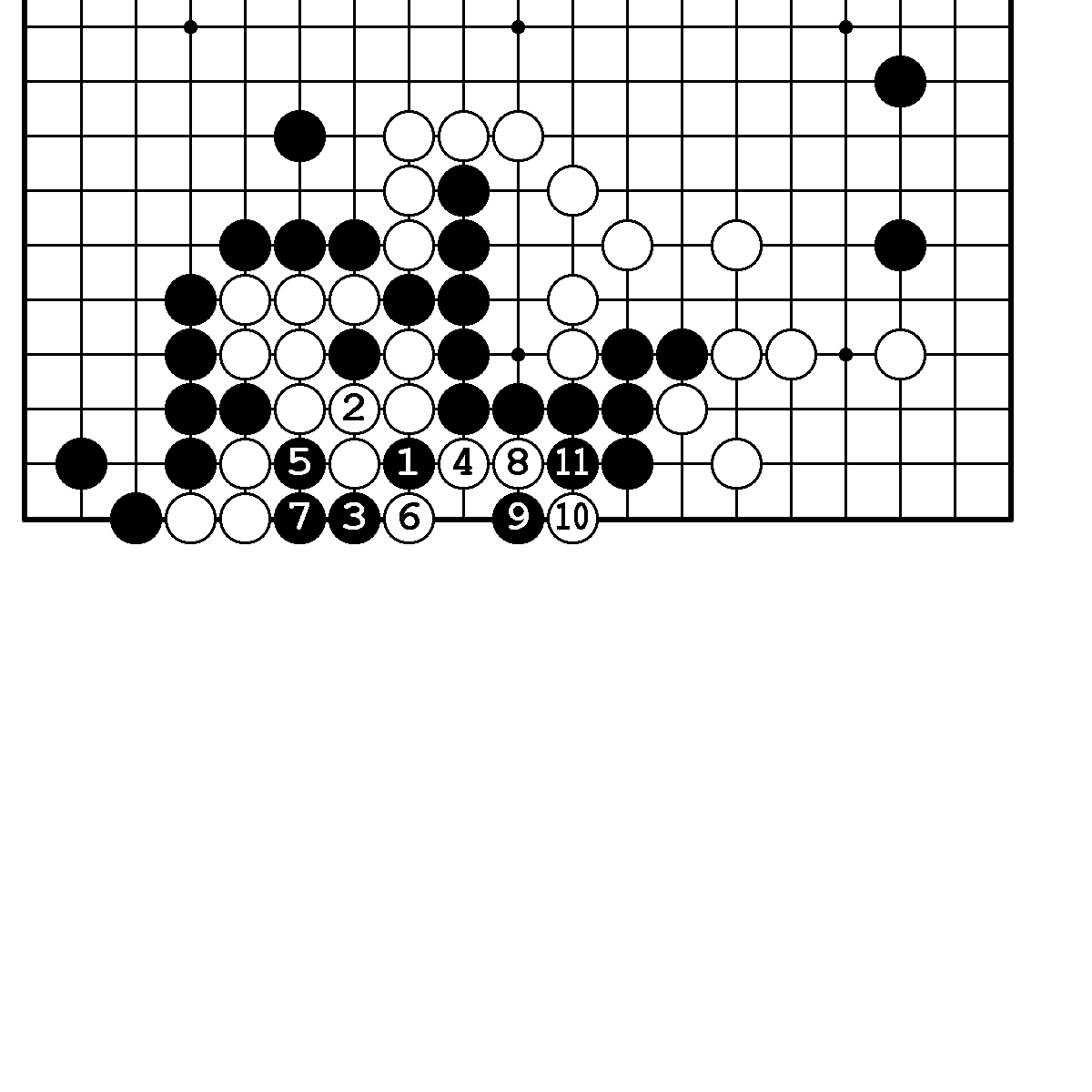                                                                    20      N56. Правильный ответ.                            N57. Правильный ответ.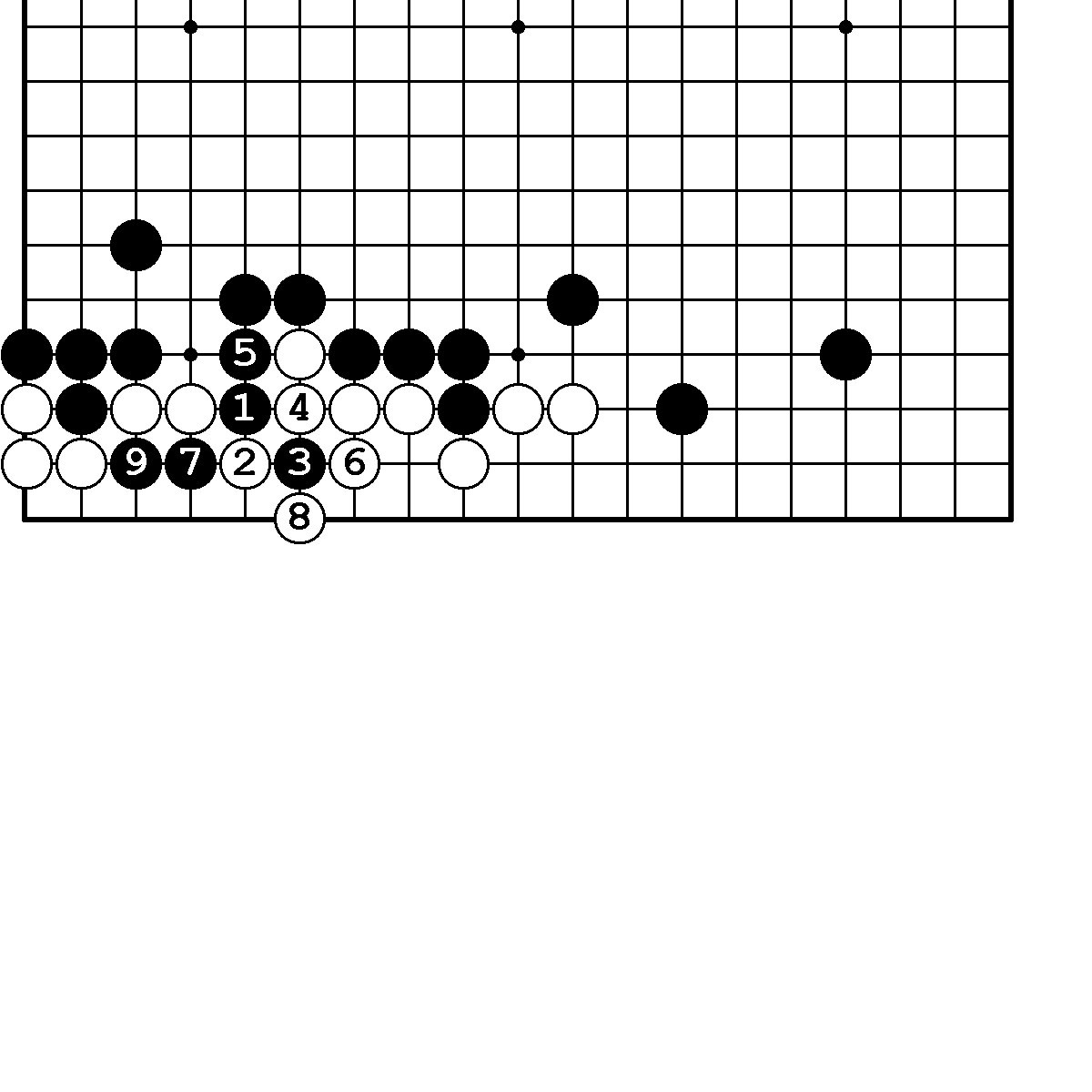 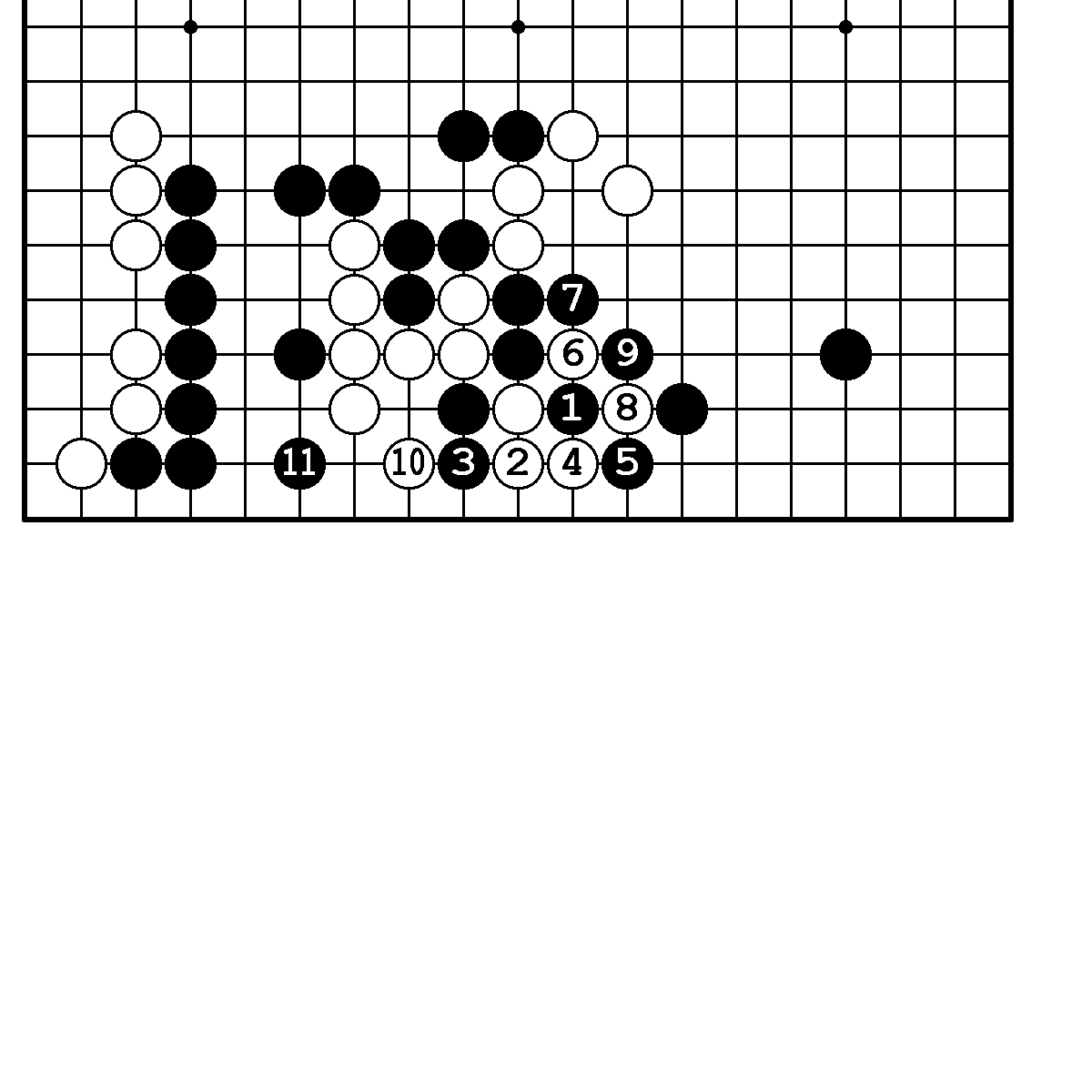       N58. Правильный ответ.                            N58.Неправильный ответ.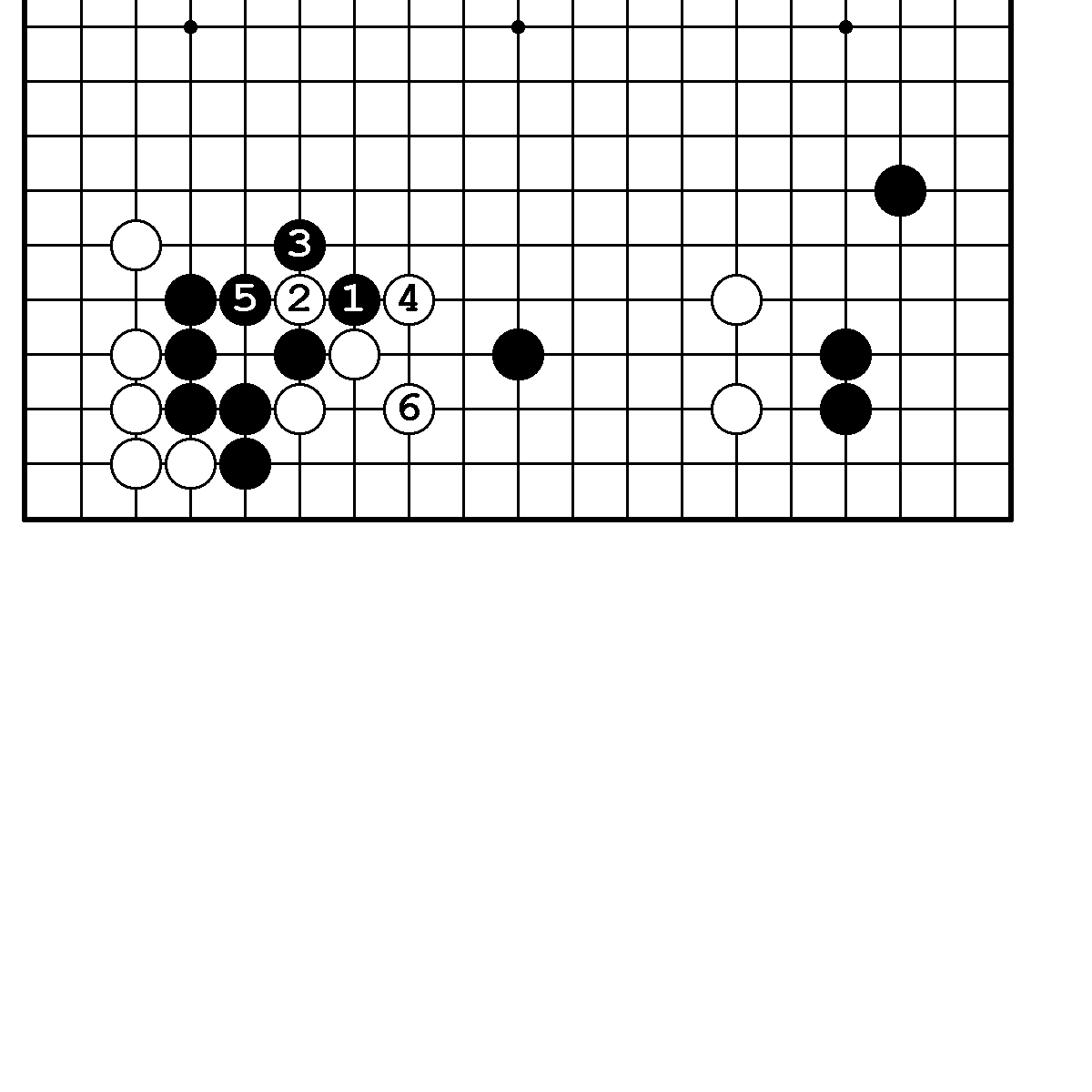 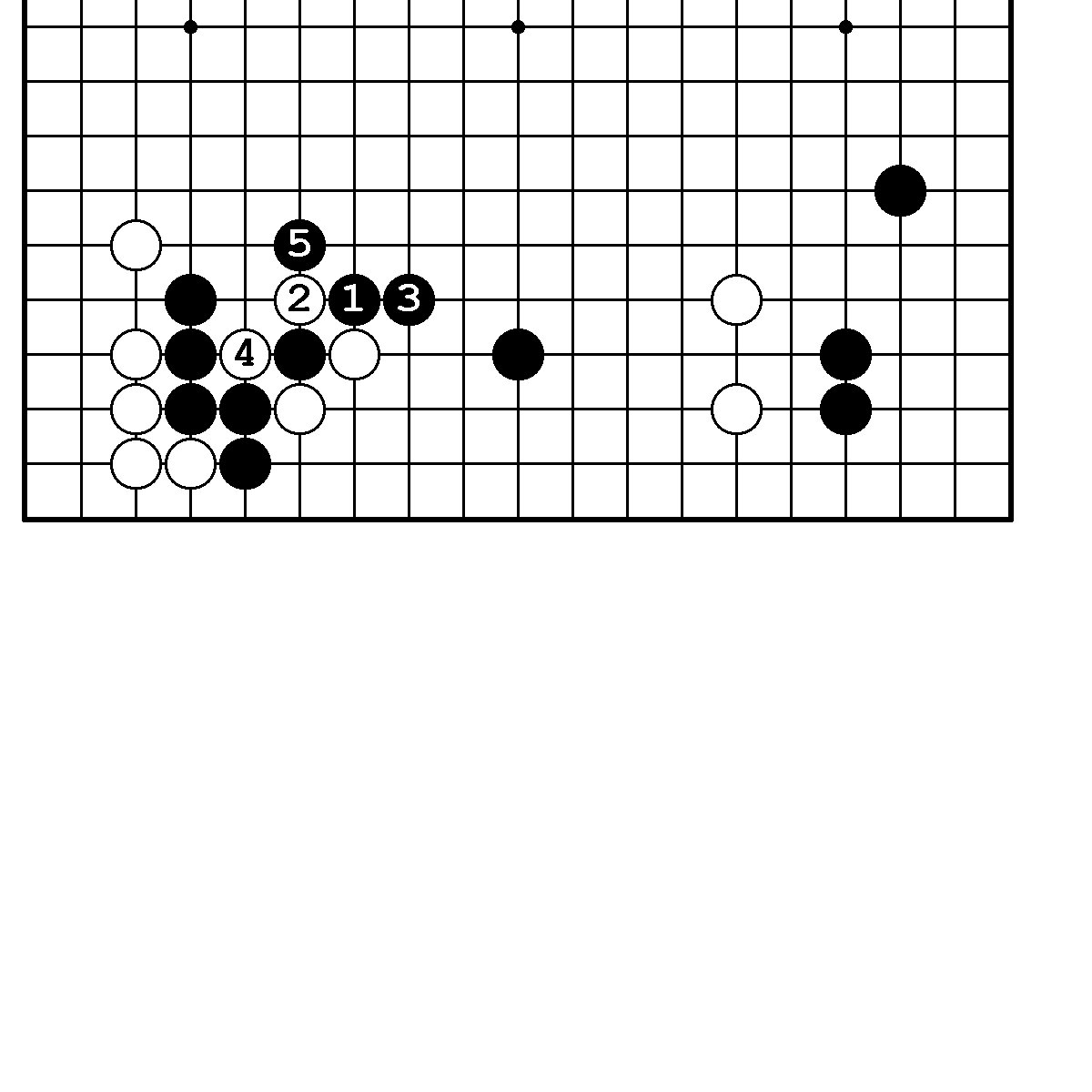        N58. Неправильный ответ.                         N59. Правильный ответ.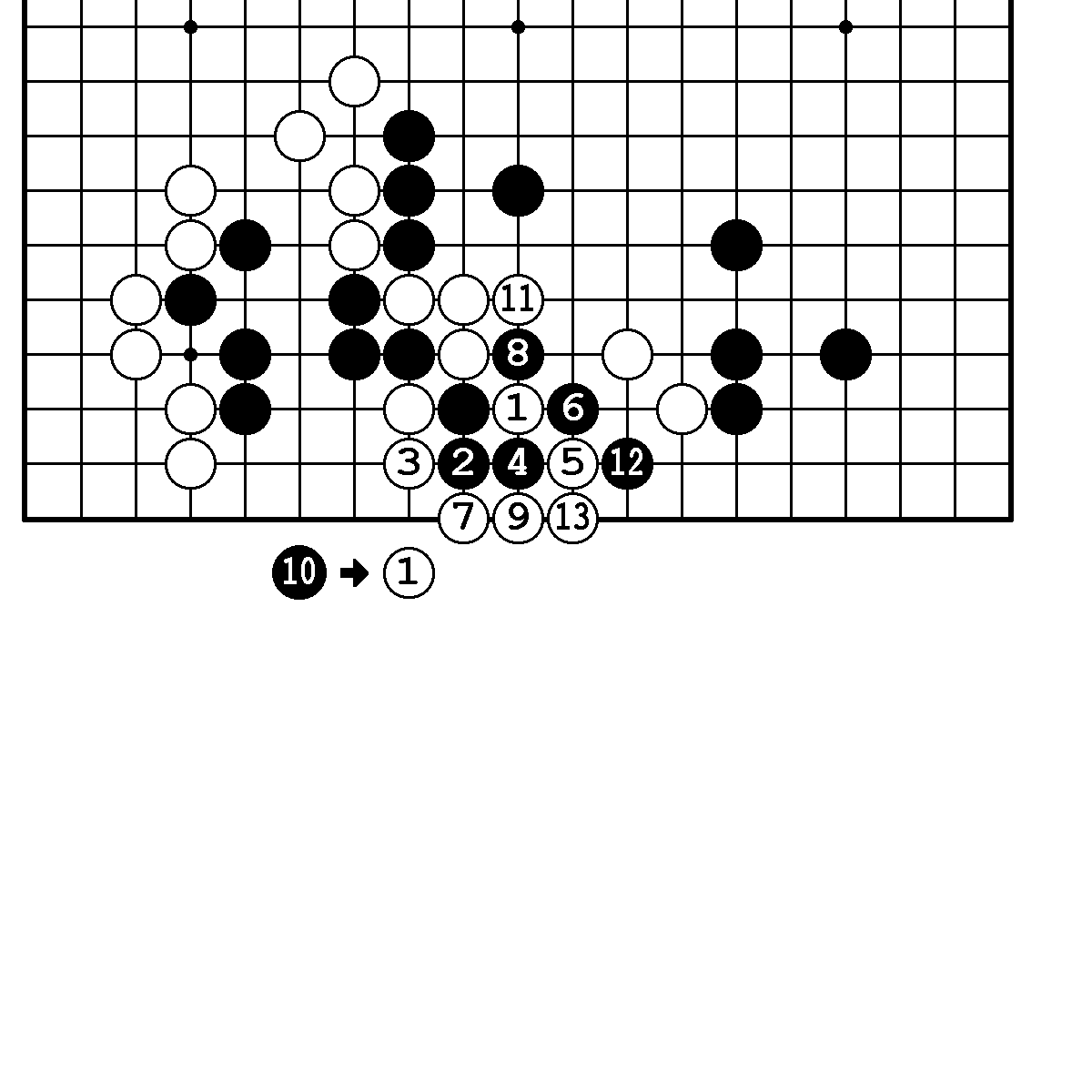 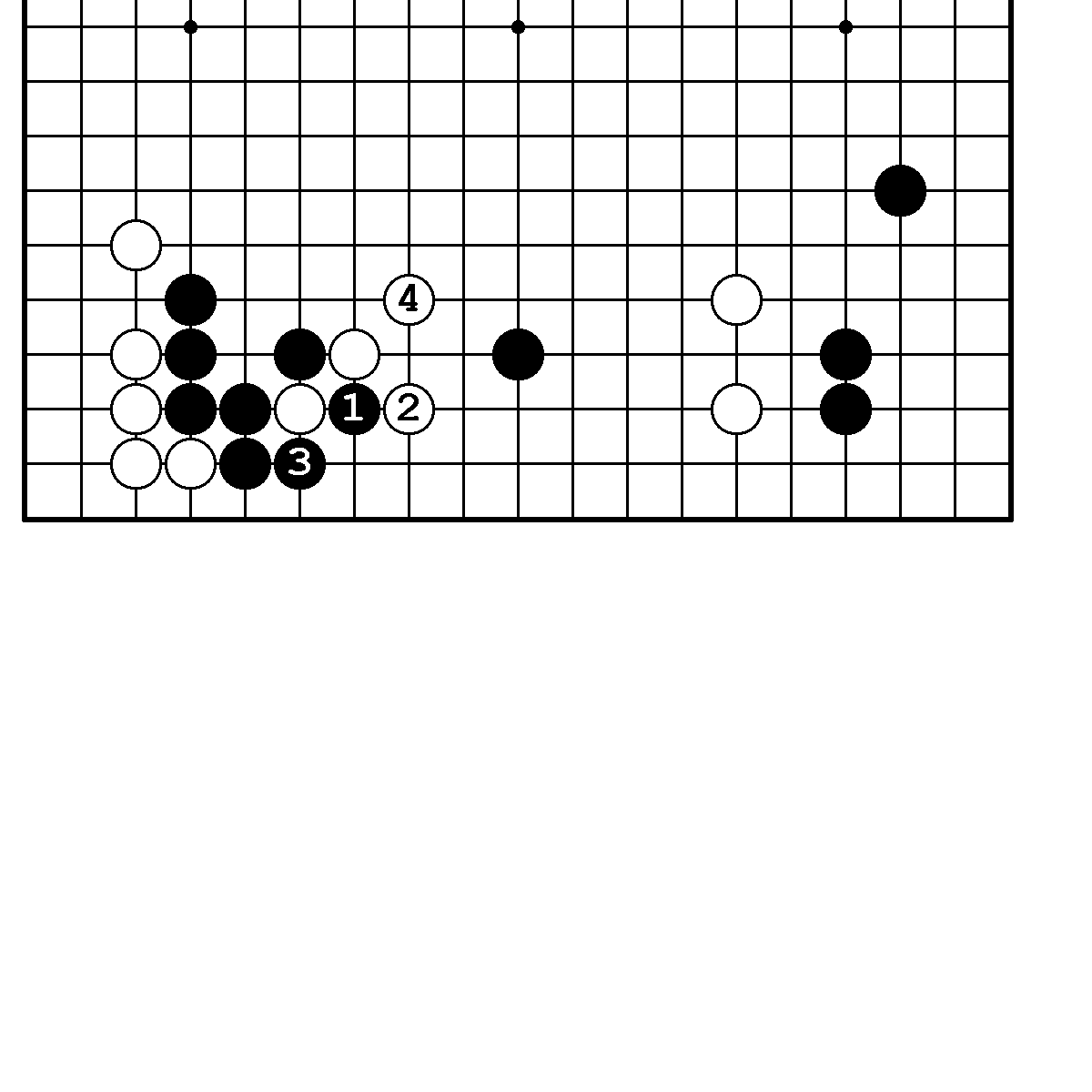       N60. Правильный ответ.                            N60. Неправильный ответ.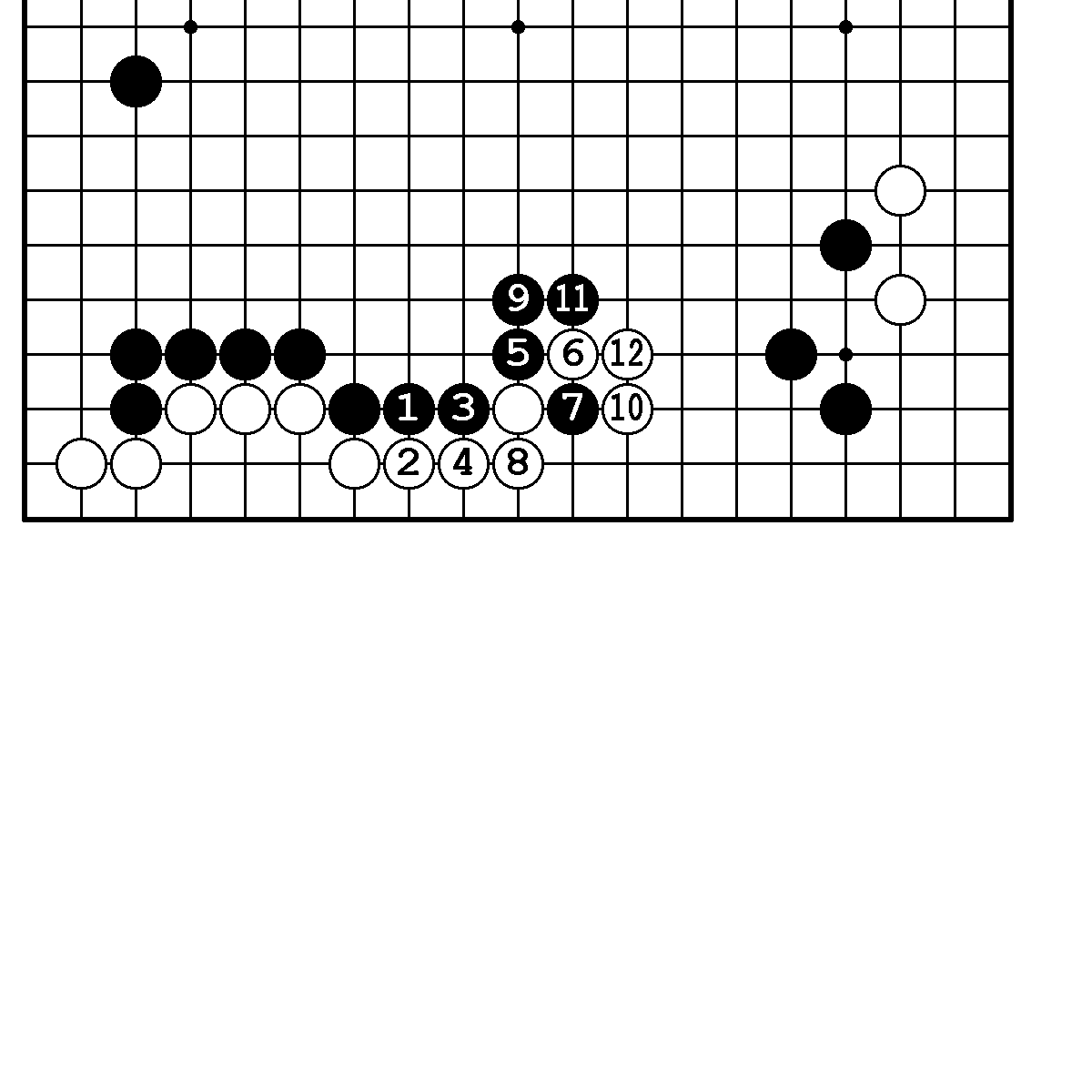 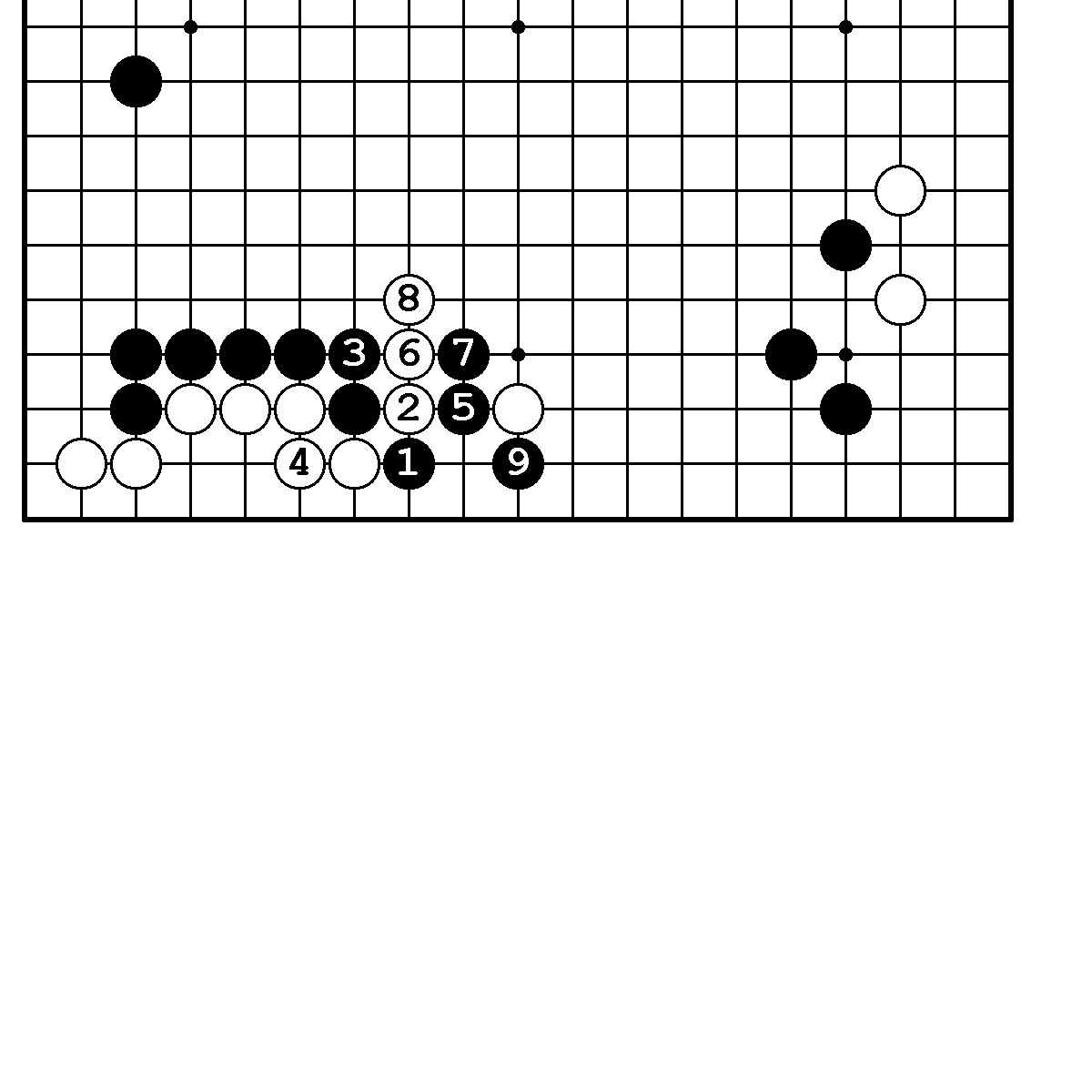                                                                     21      N61. Правильный ответ.                            N62. Правильный ответ.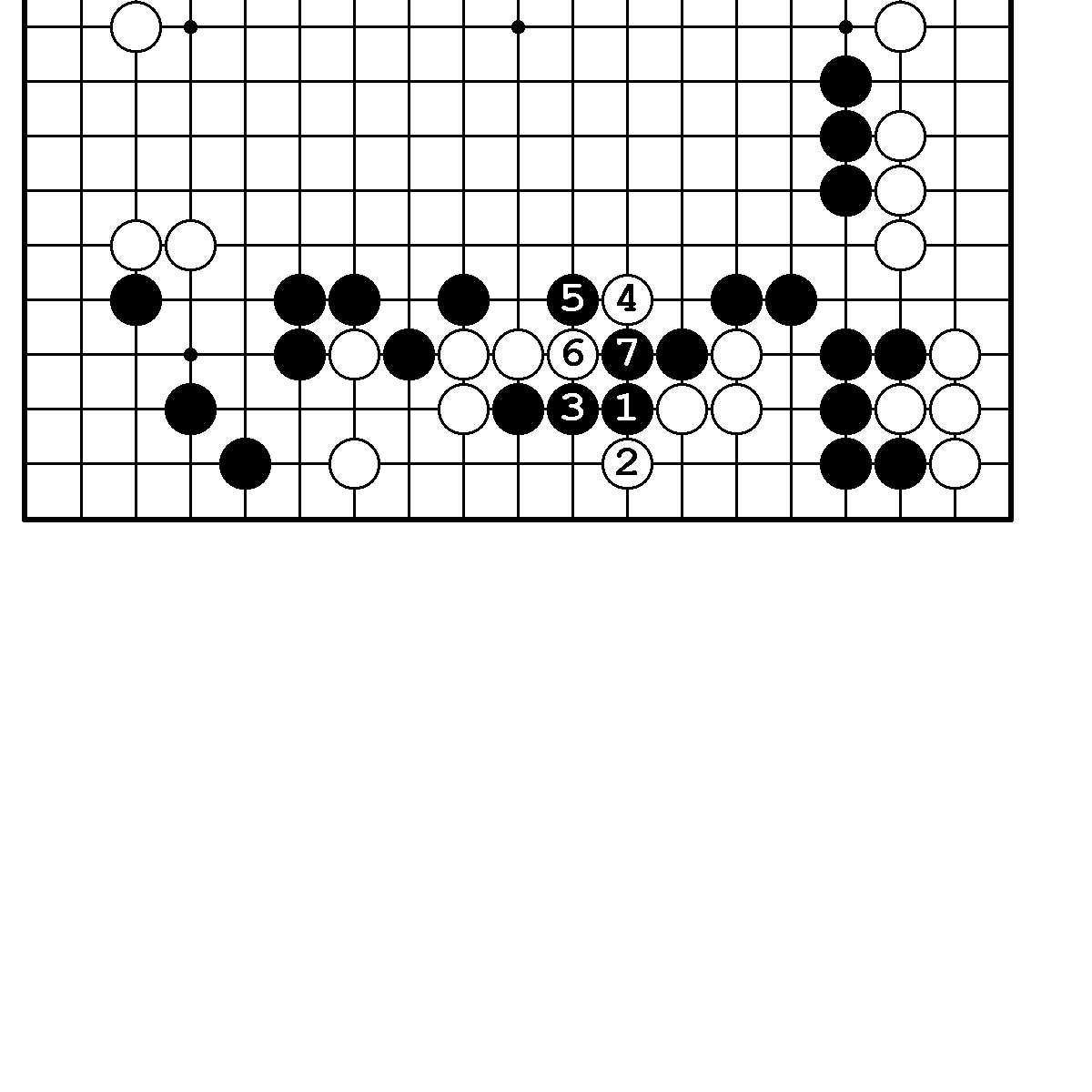 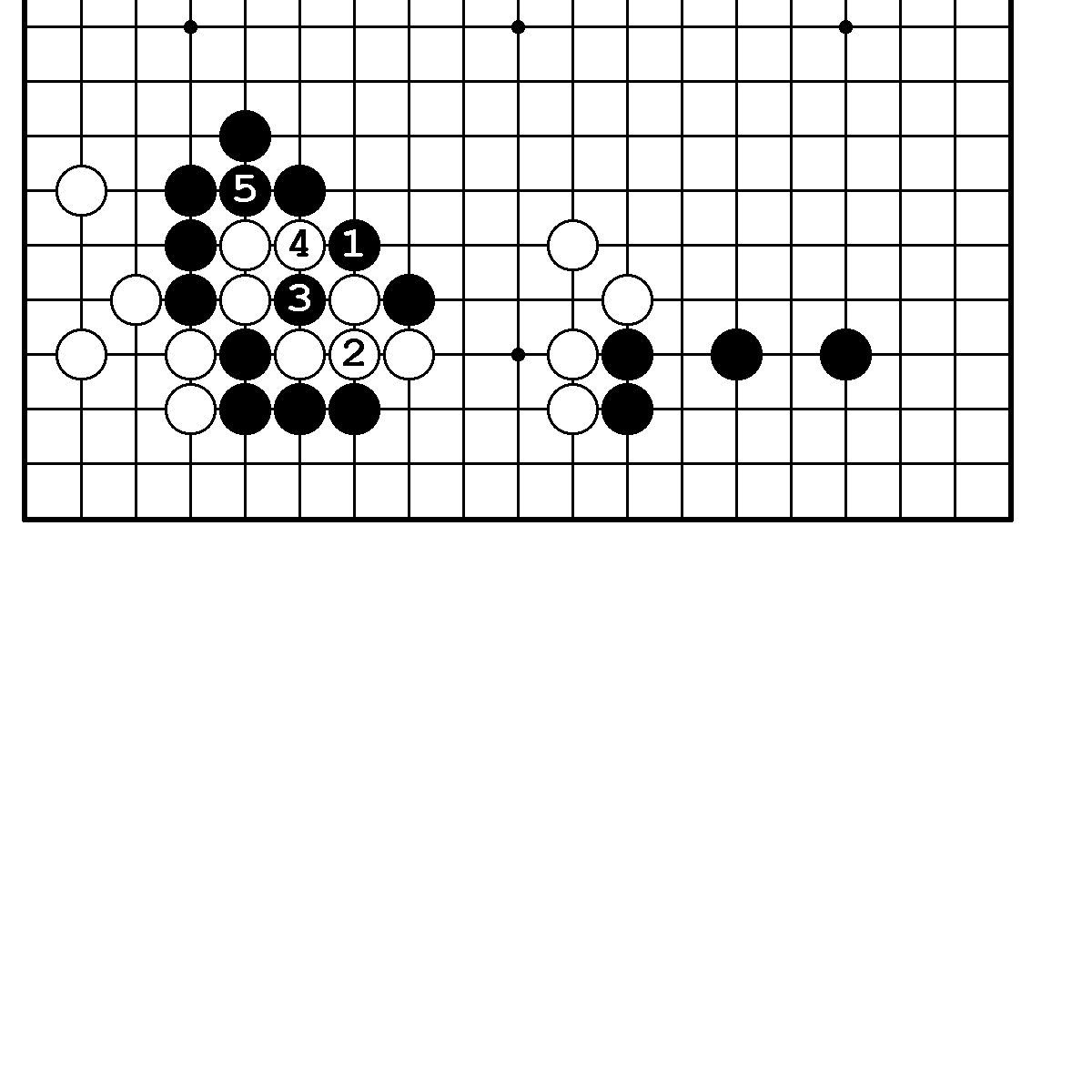    N63. Правильный ответ.                                N64. Правильный ответ.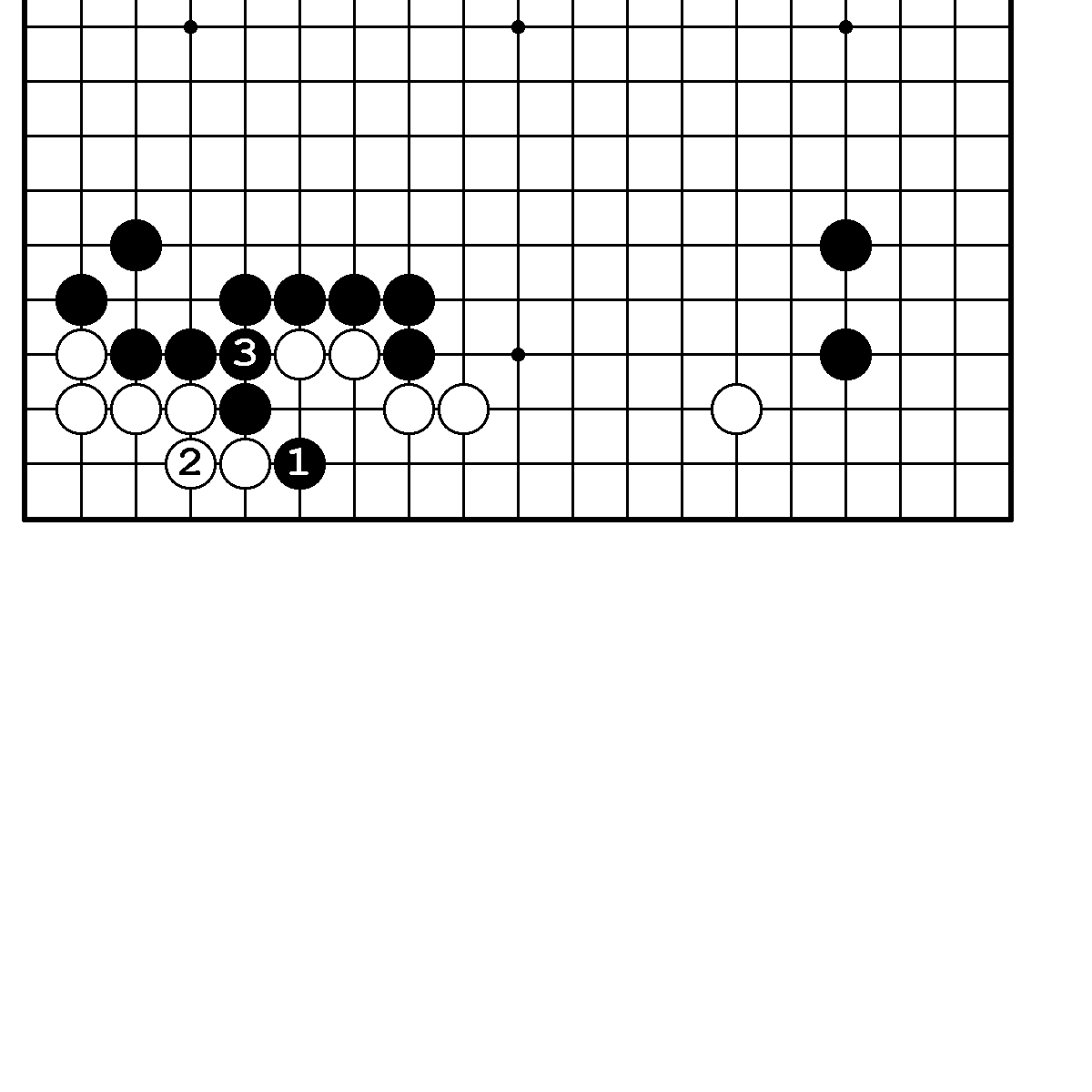 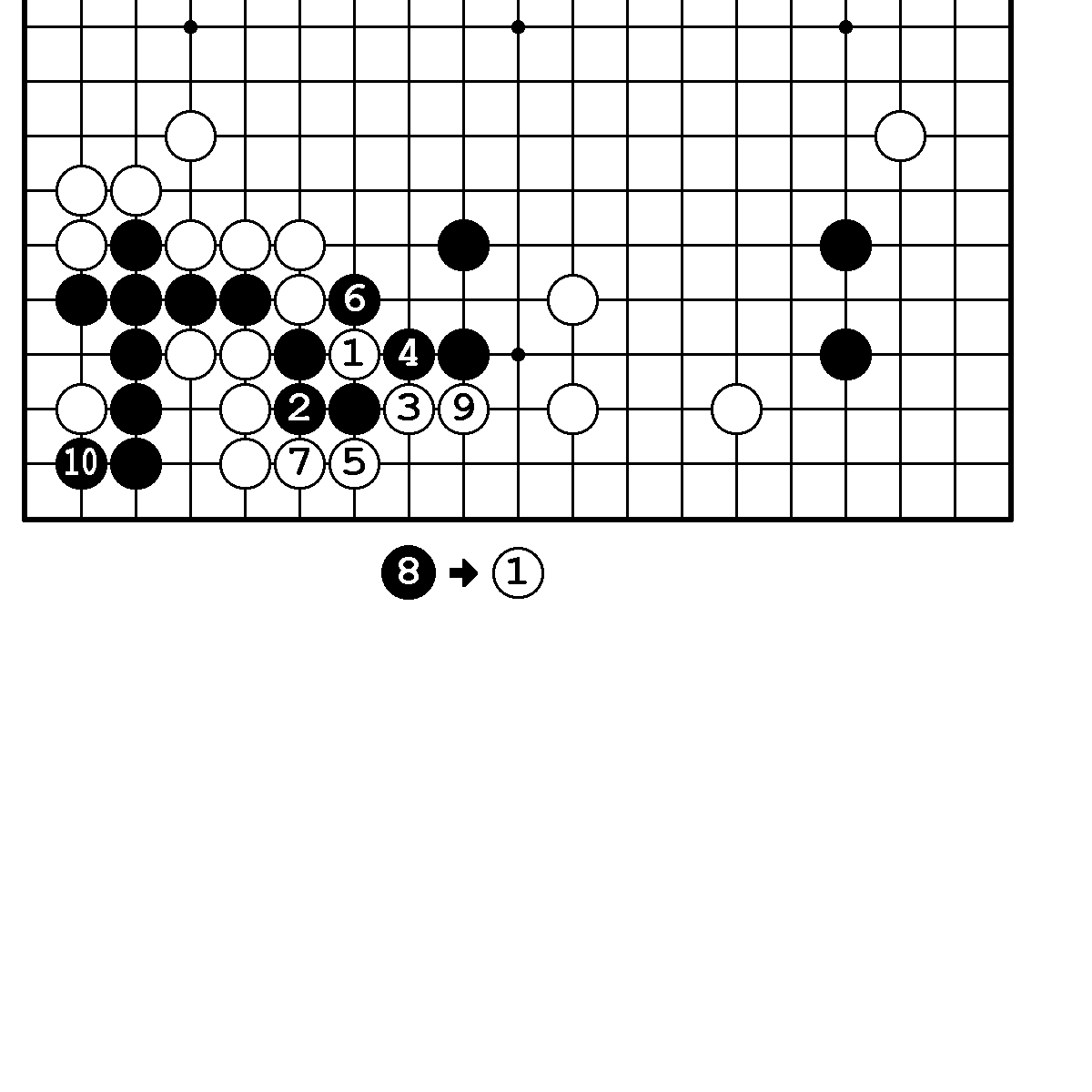    N65. Правильный ответ.                               N66. Правильный ответ.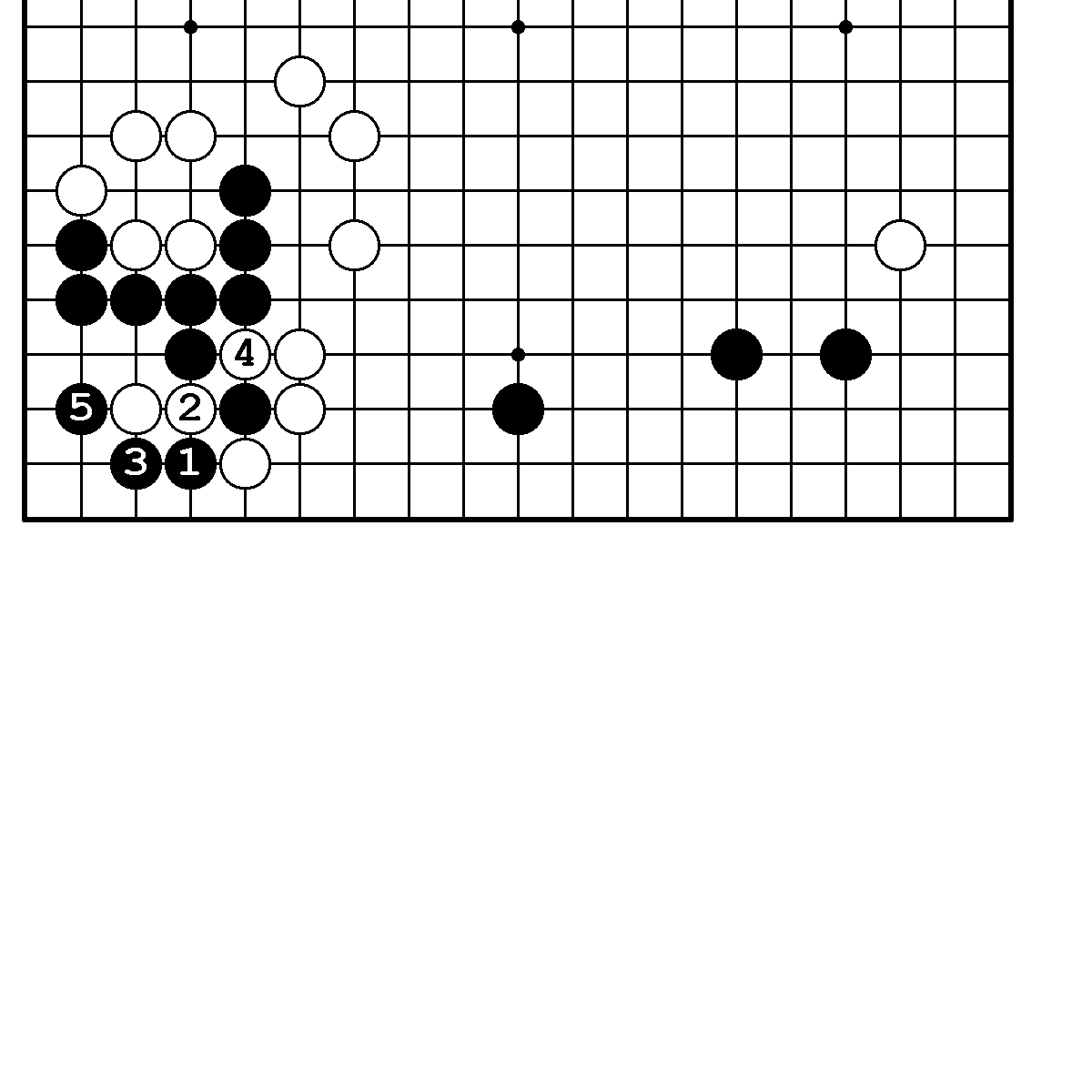 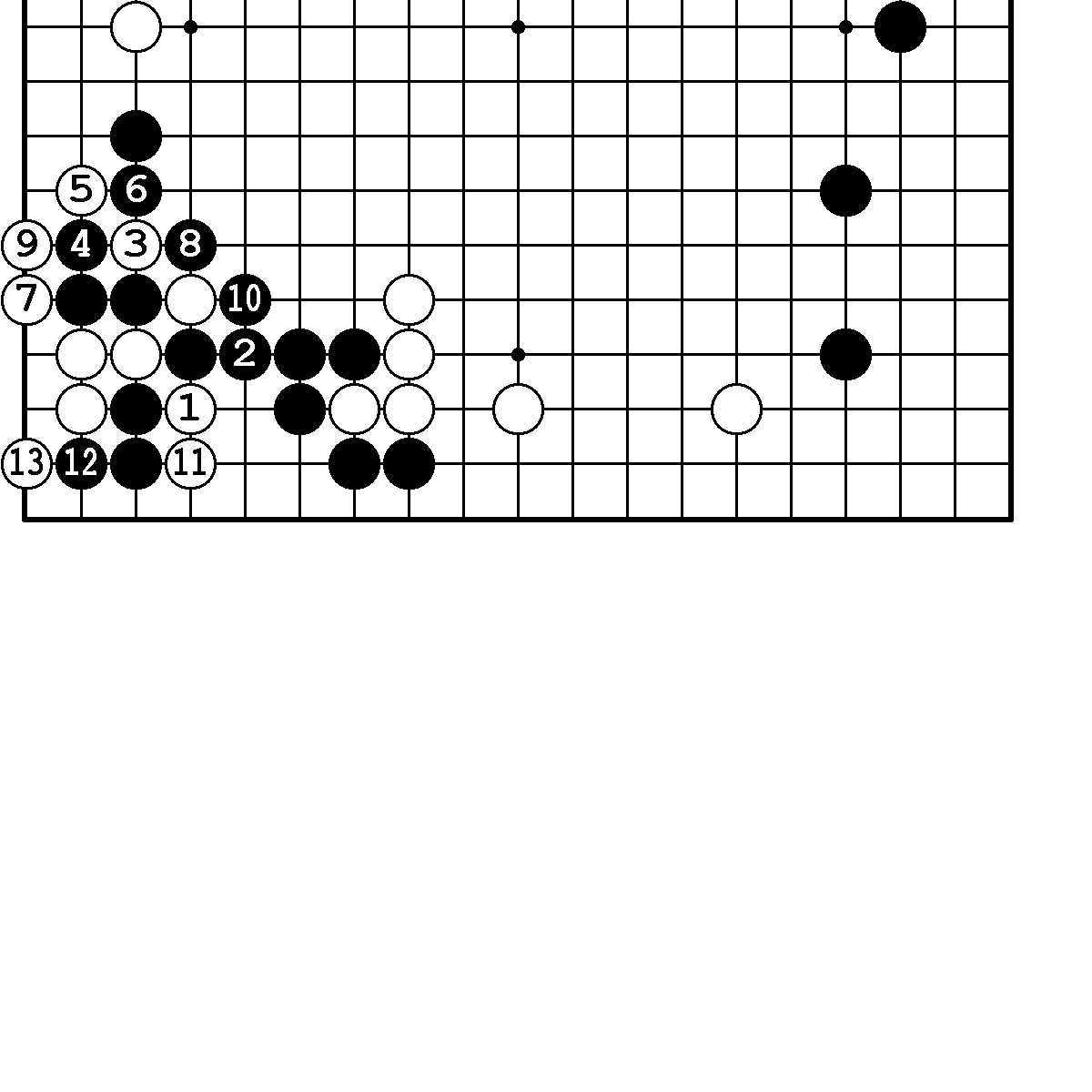     N67. Правильный ответ.                              N68. Правильный ответ.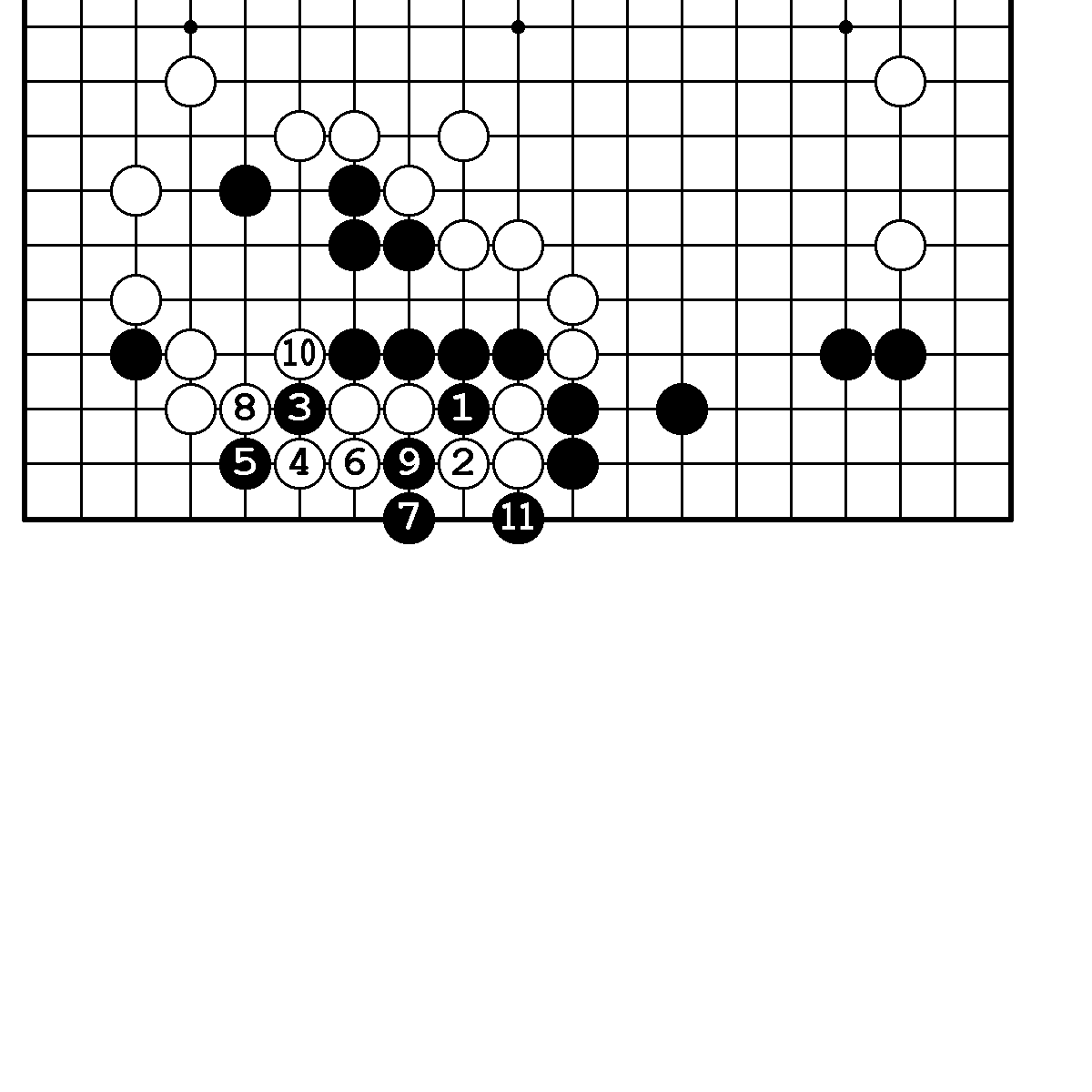 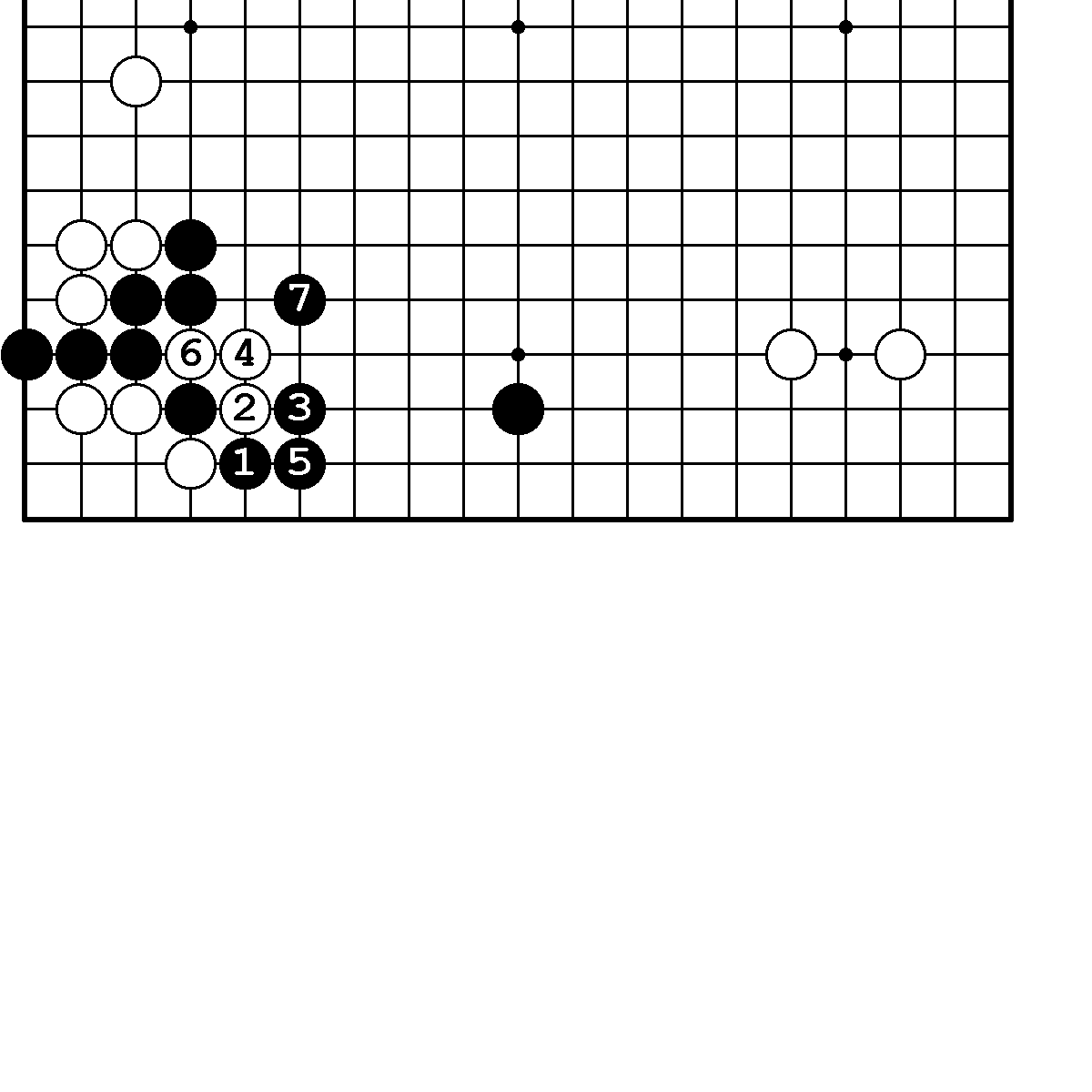                                                                   22   N68. Вариант                                               N69. Правильный ответ.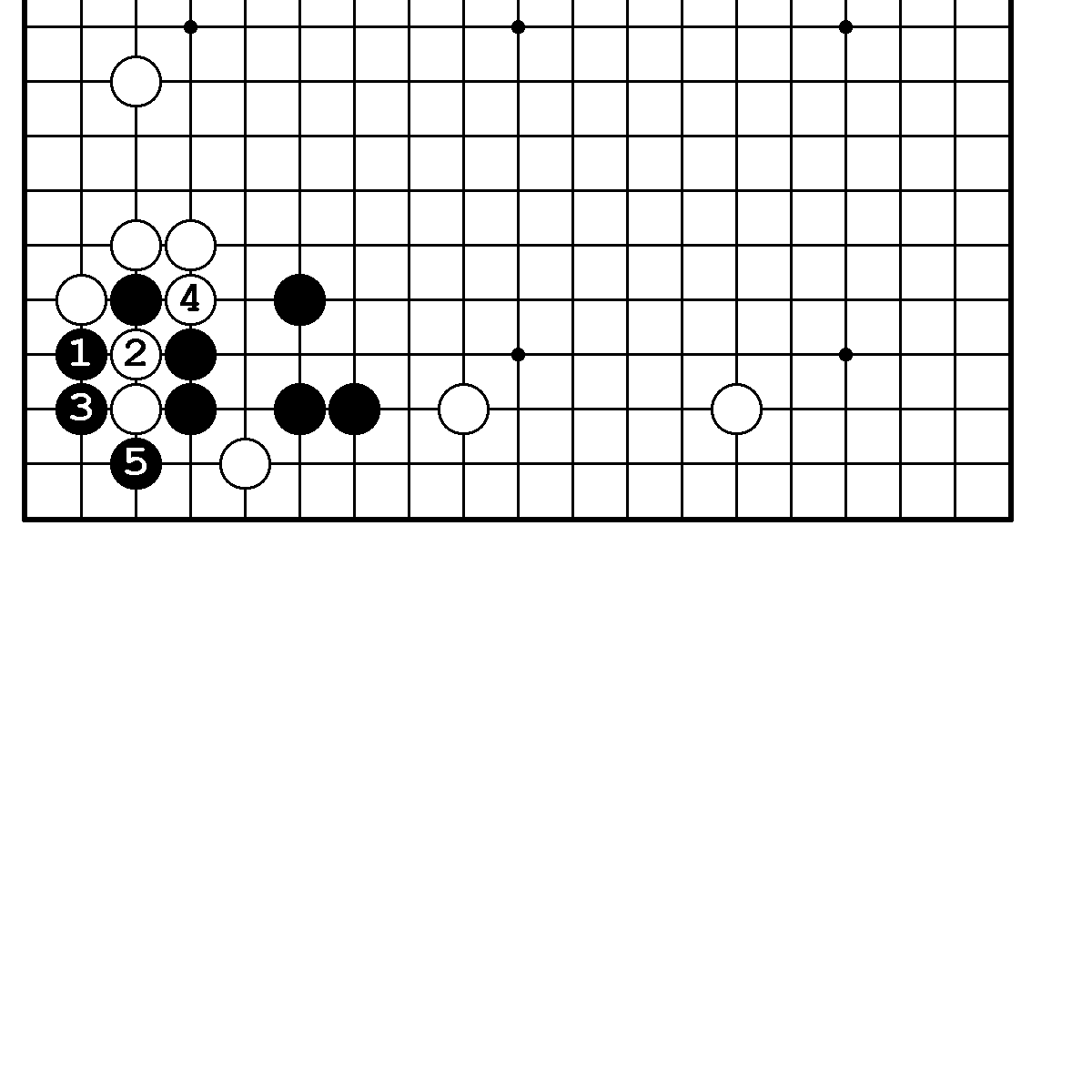 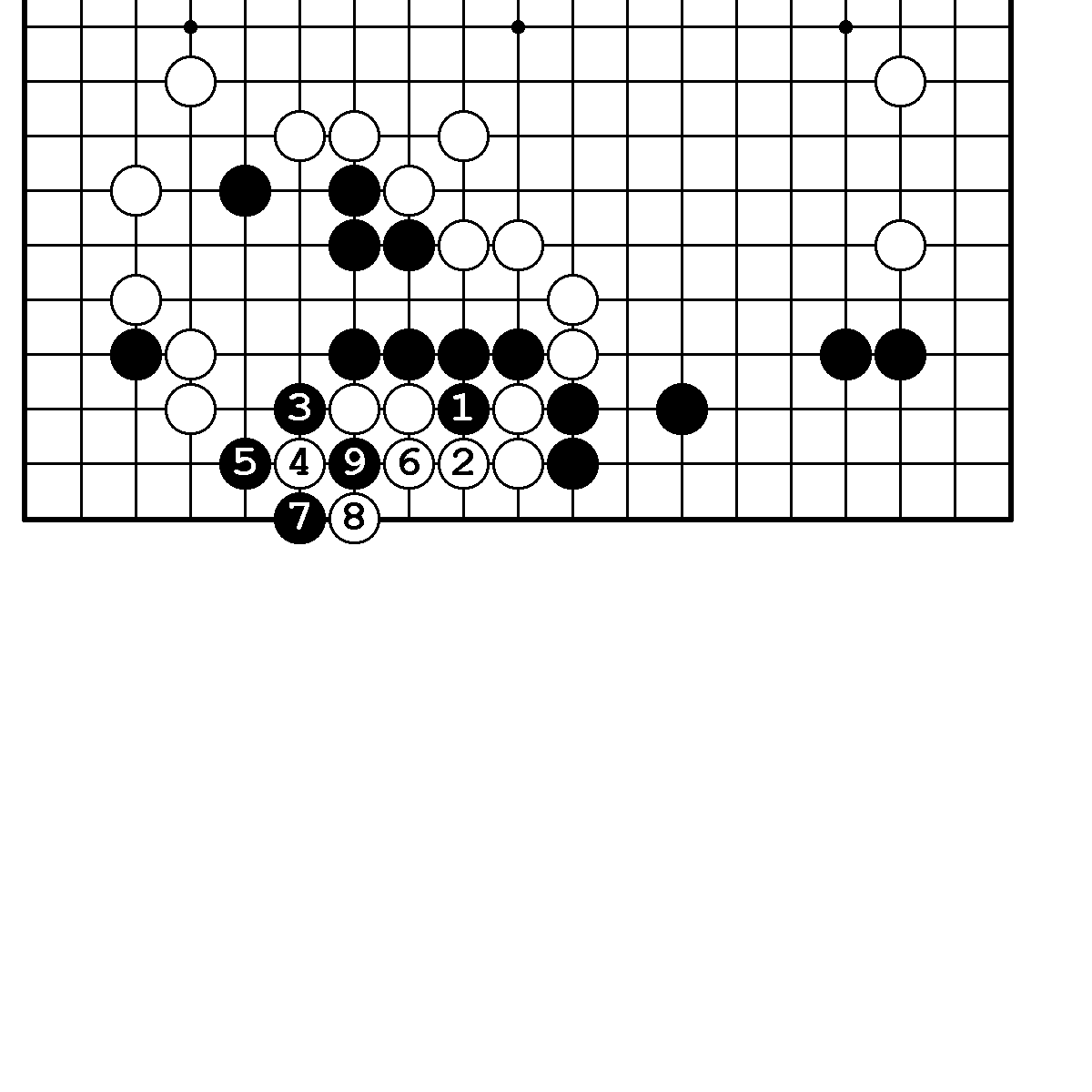    N69.Вариант.                                               N70. Правильный ответ.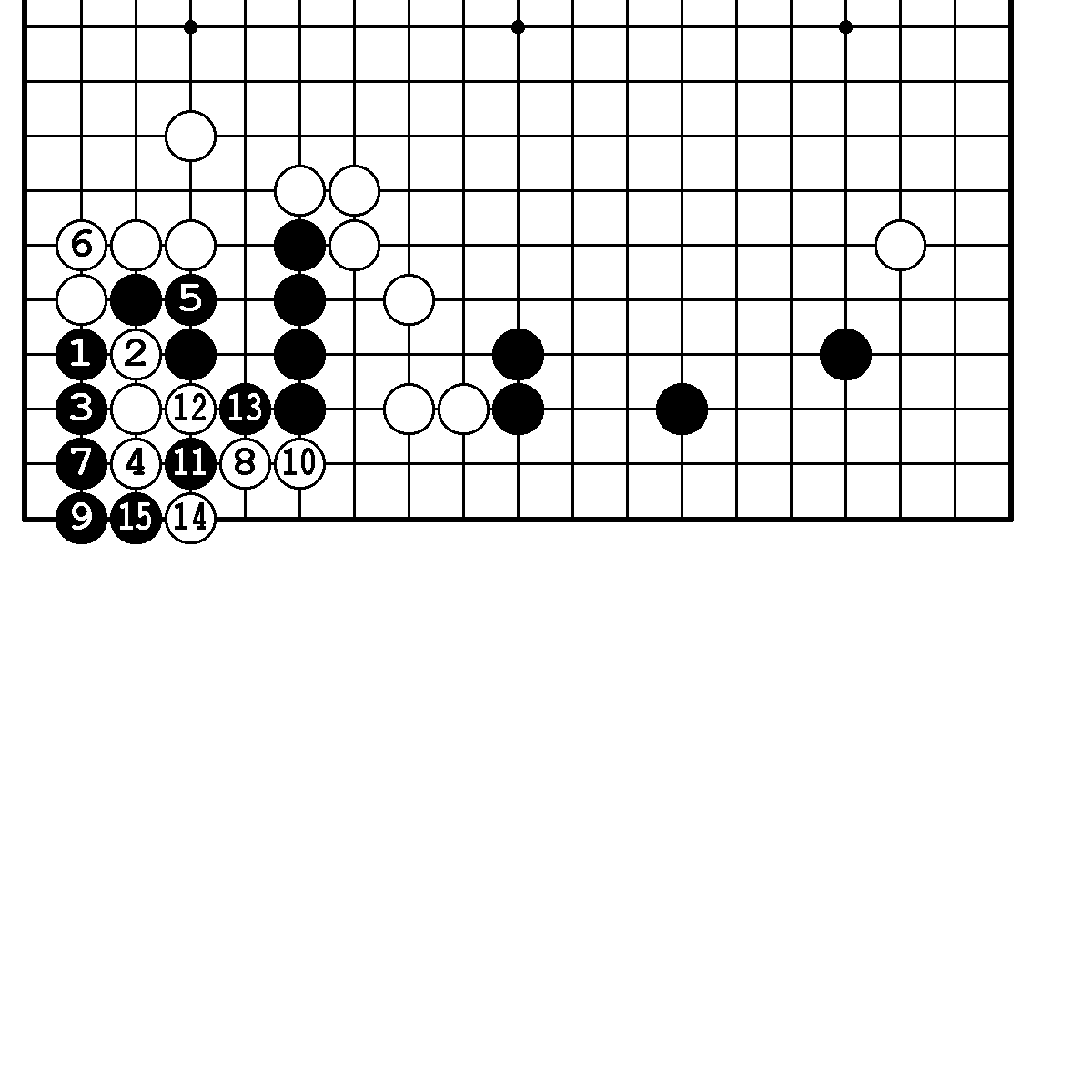 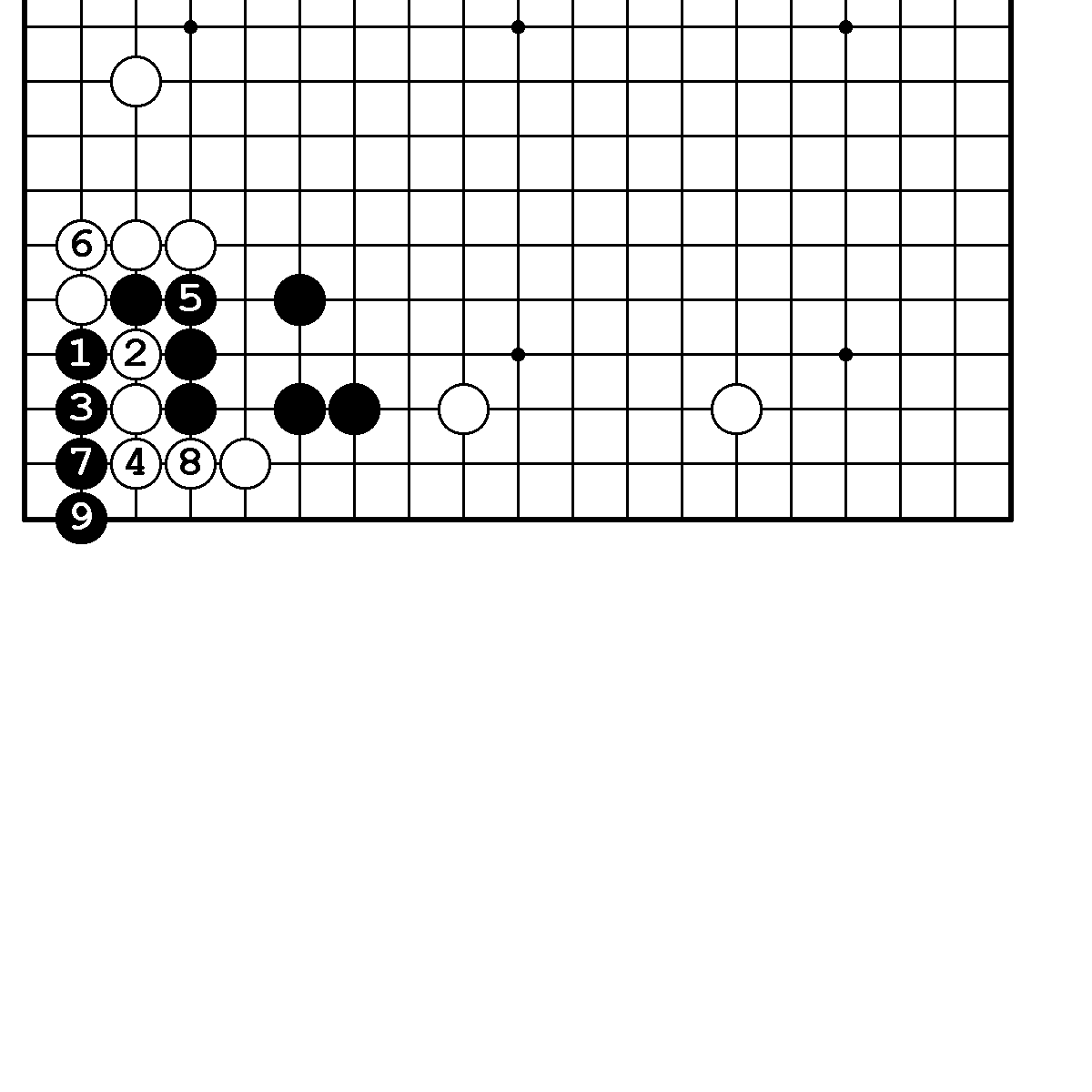    N71. Правильный ответ.                            N72. Правильный ответ.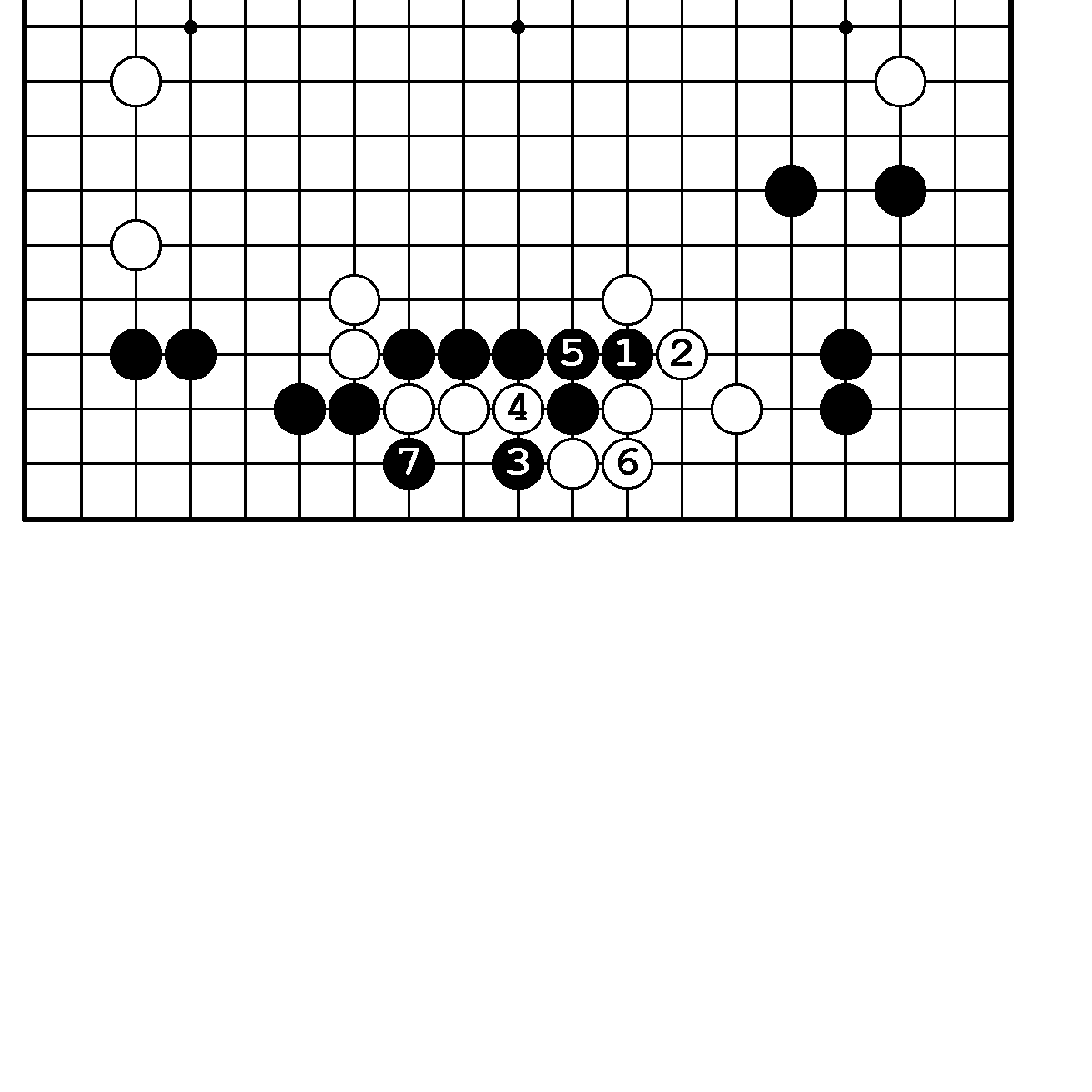 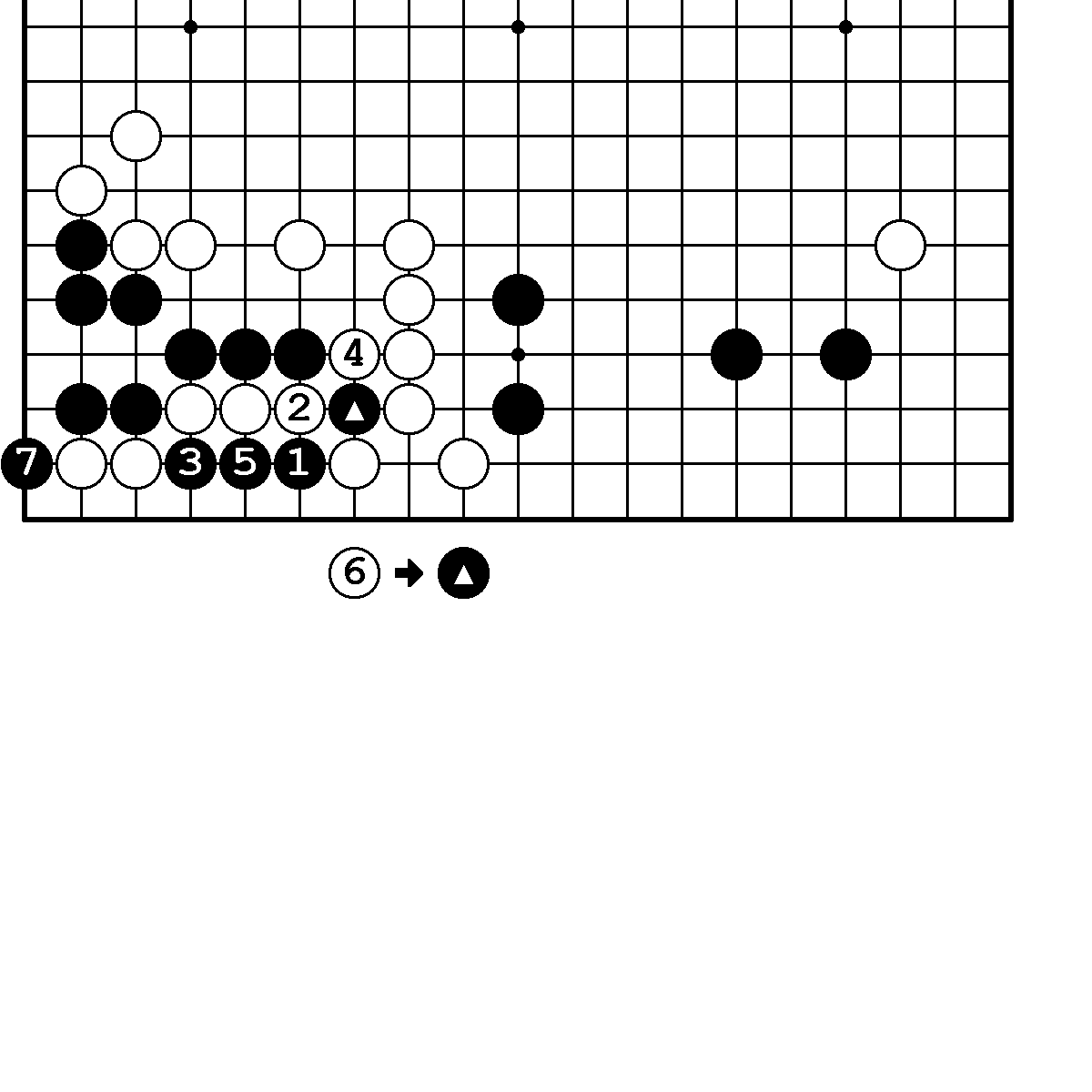     N73. Правильный ответ.                            N73. Неправильный ответ.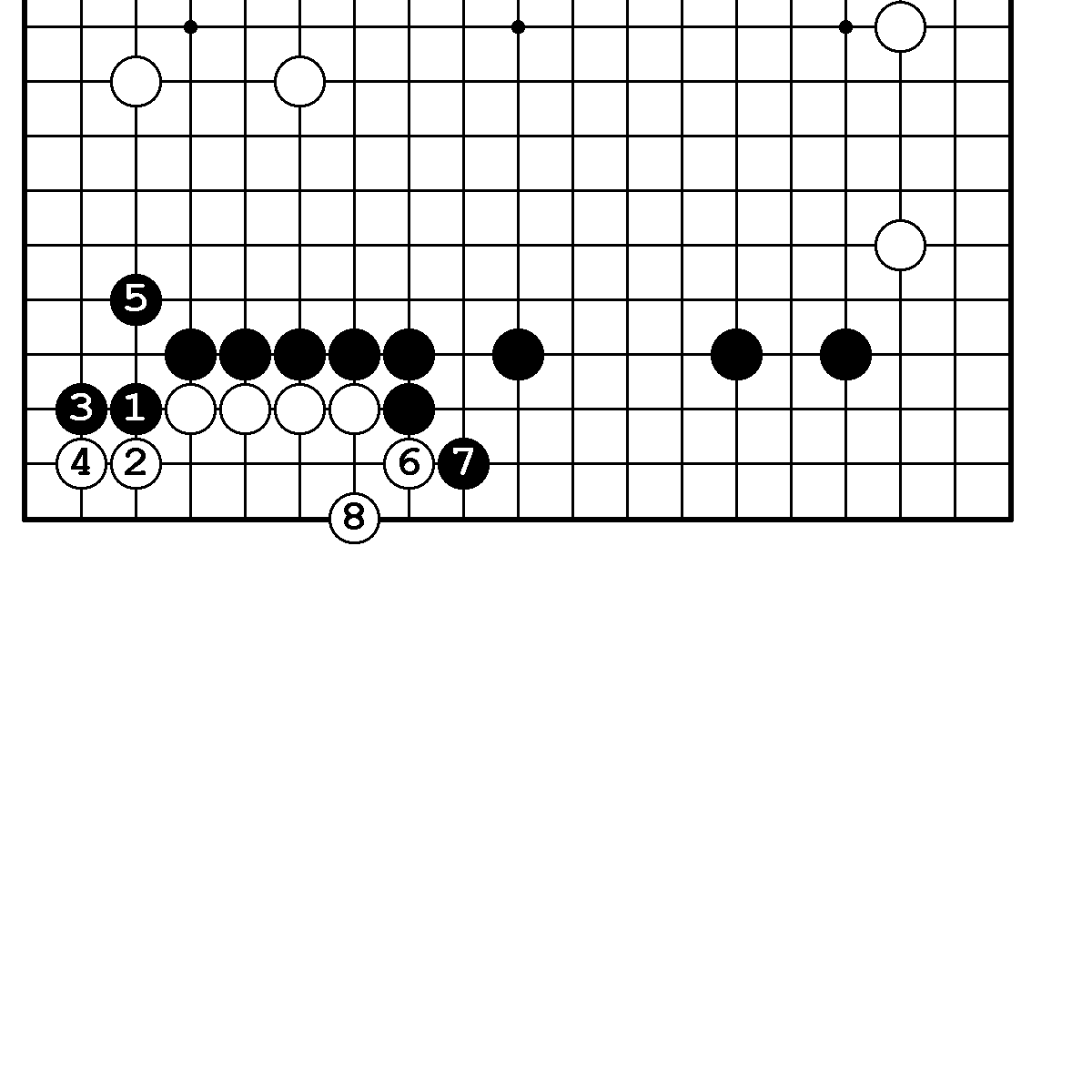 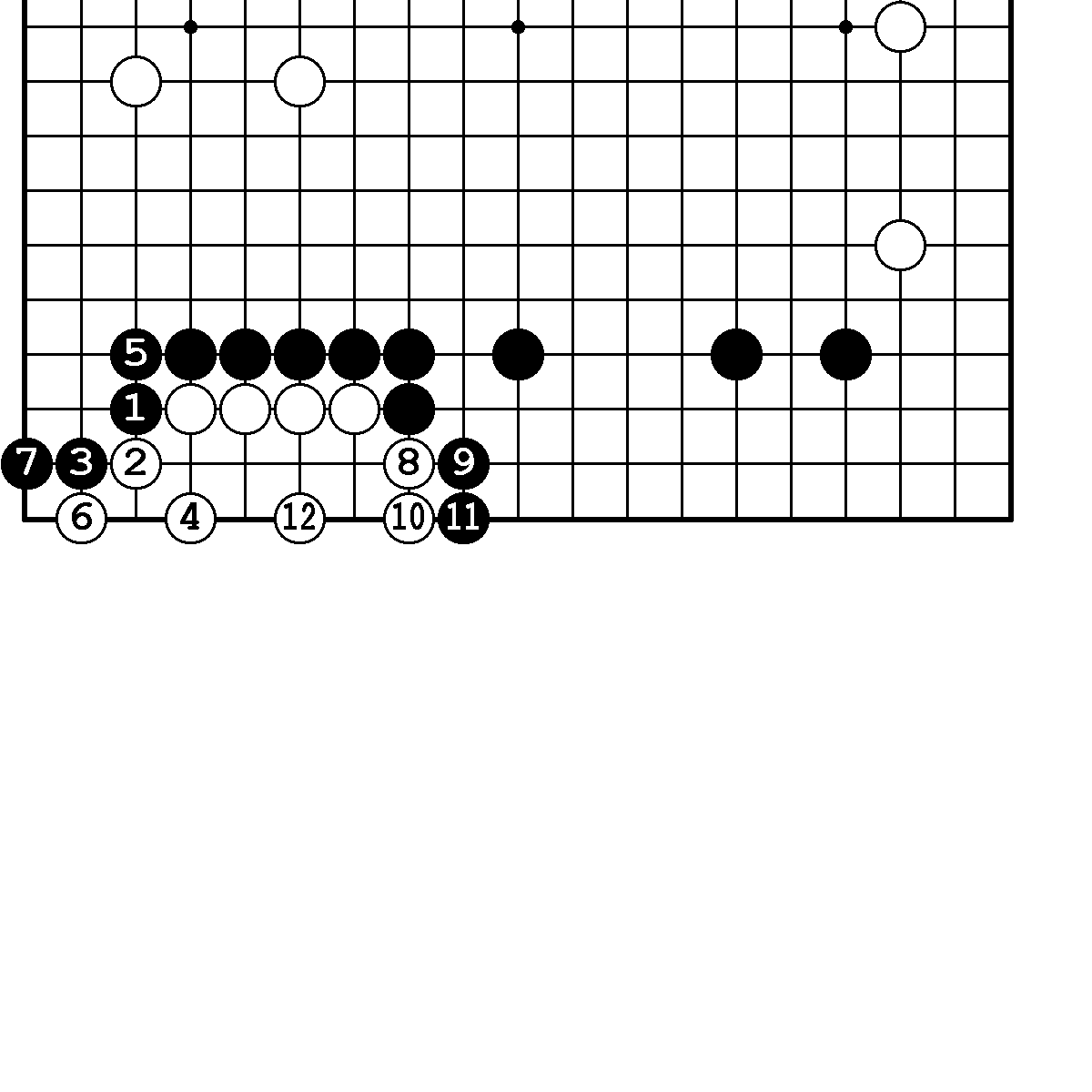                                                                    23         N74. Правильный ответ.                           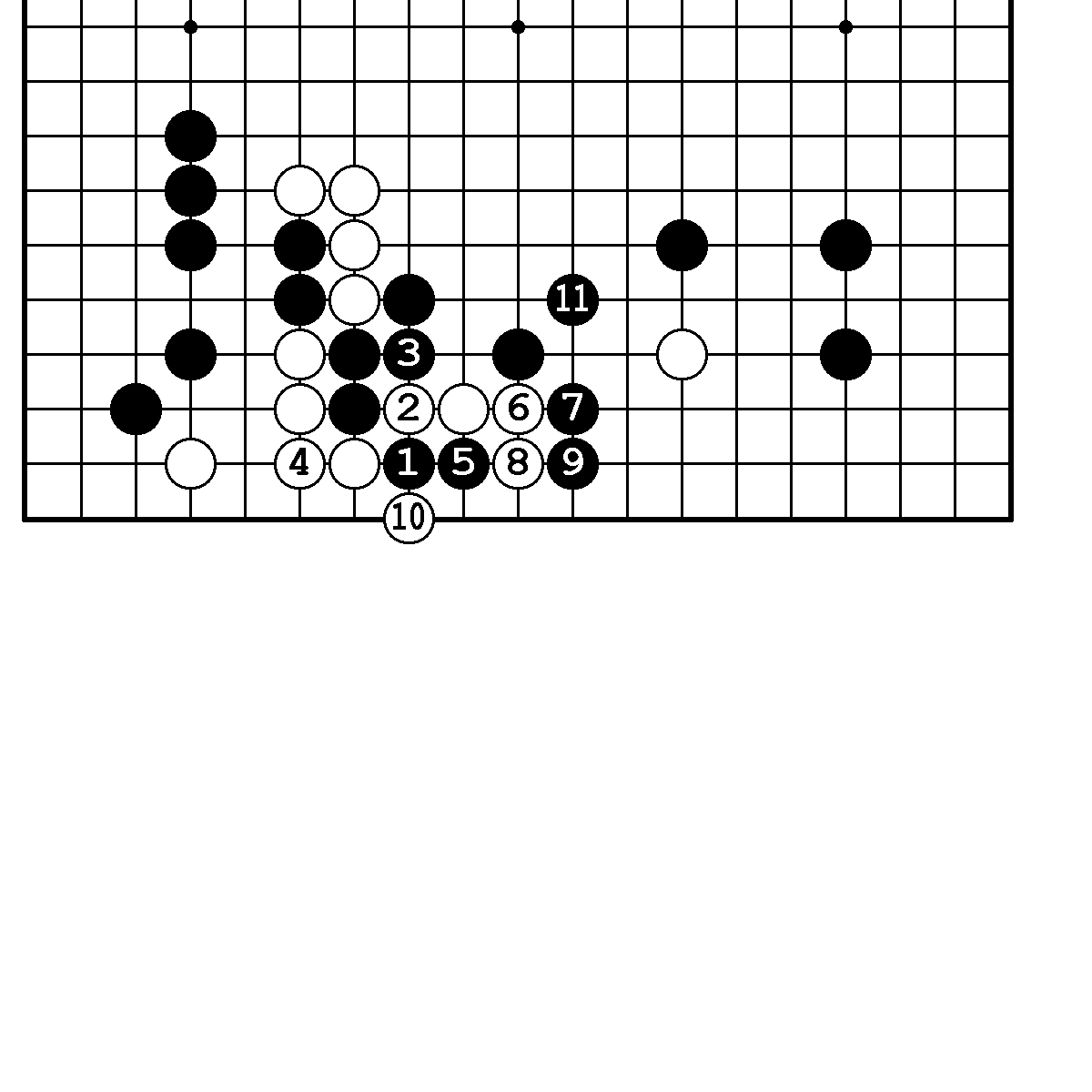 .                                      Глава 2. “Косуми”- тесудзи.      N1. Ход черных. Трудность В.                N2. Ход черных. Трудность А.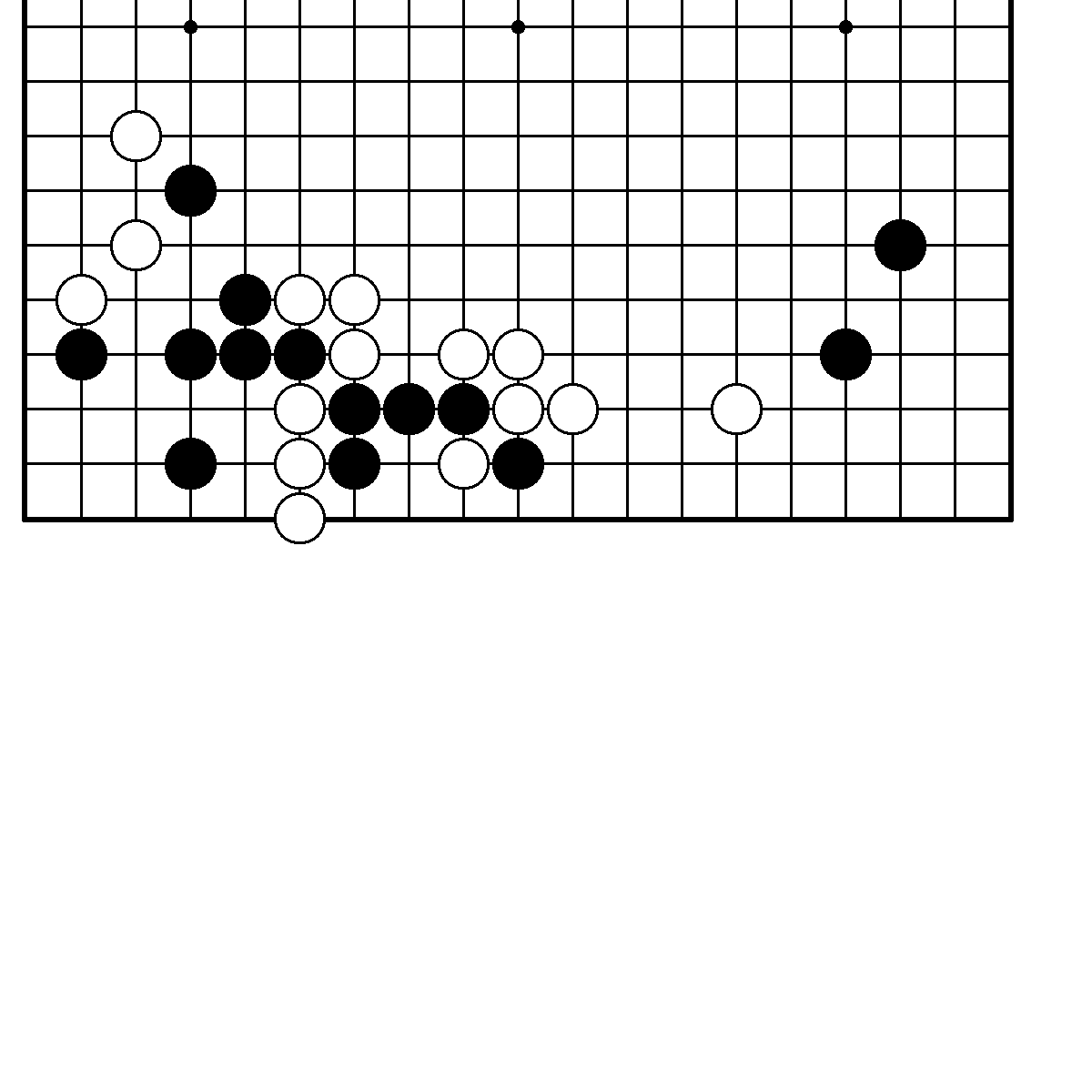 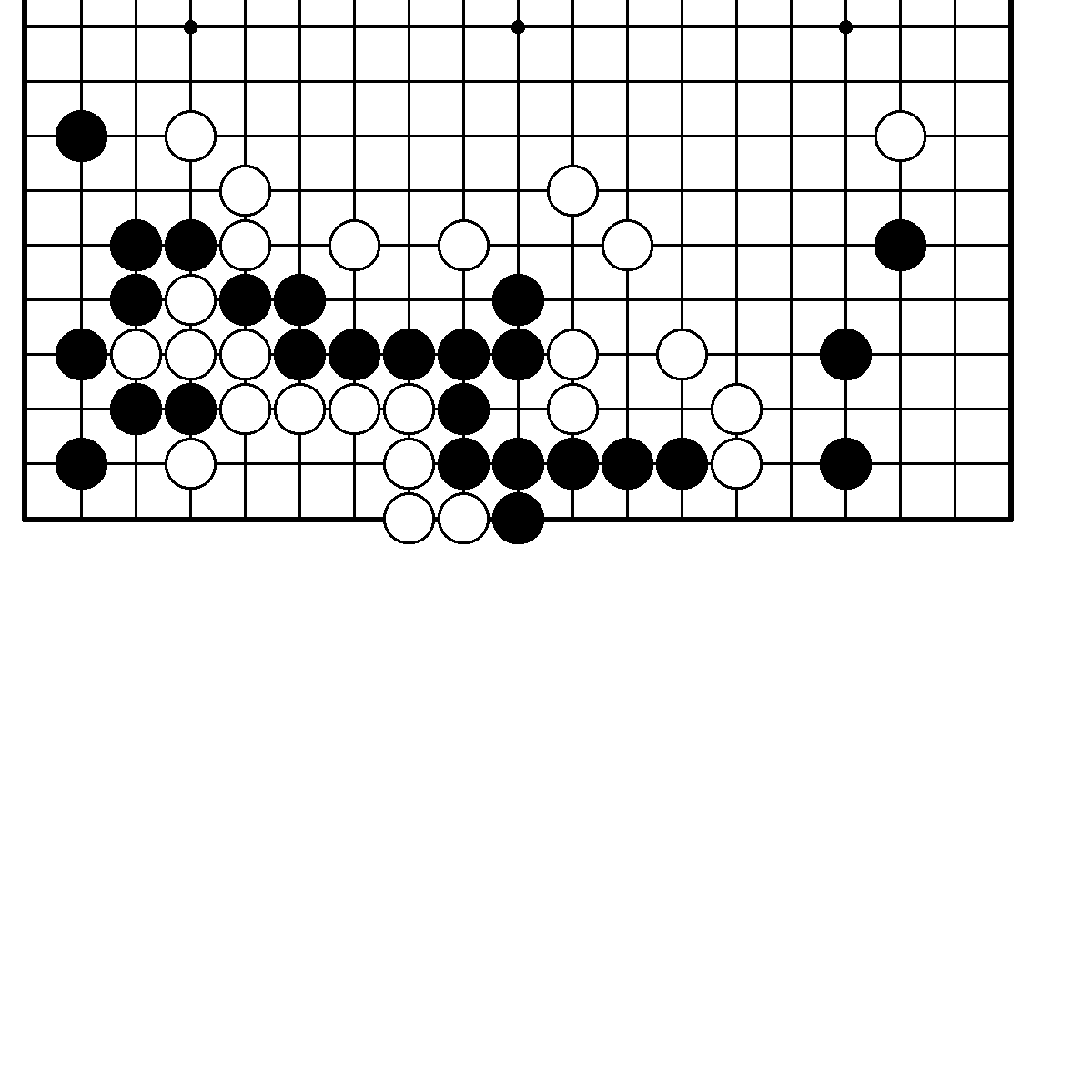        N3. Ход белых. Трудность В.                 N4. Ход белых. Трудность А.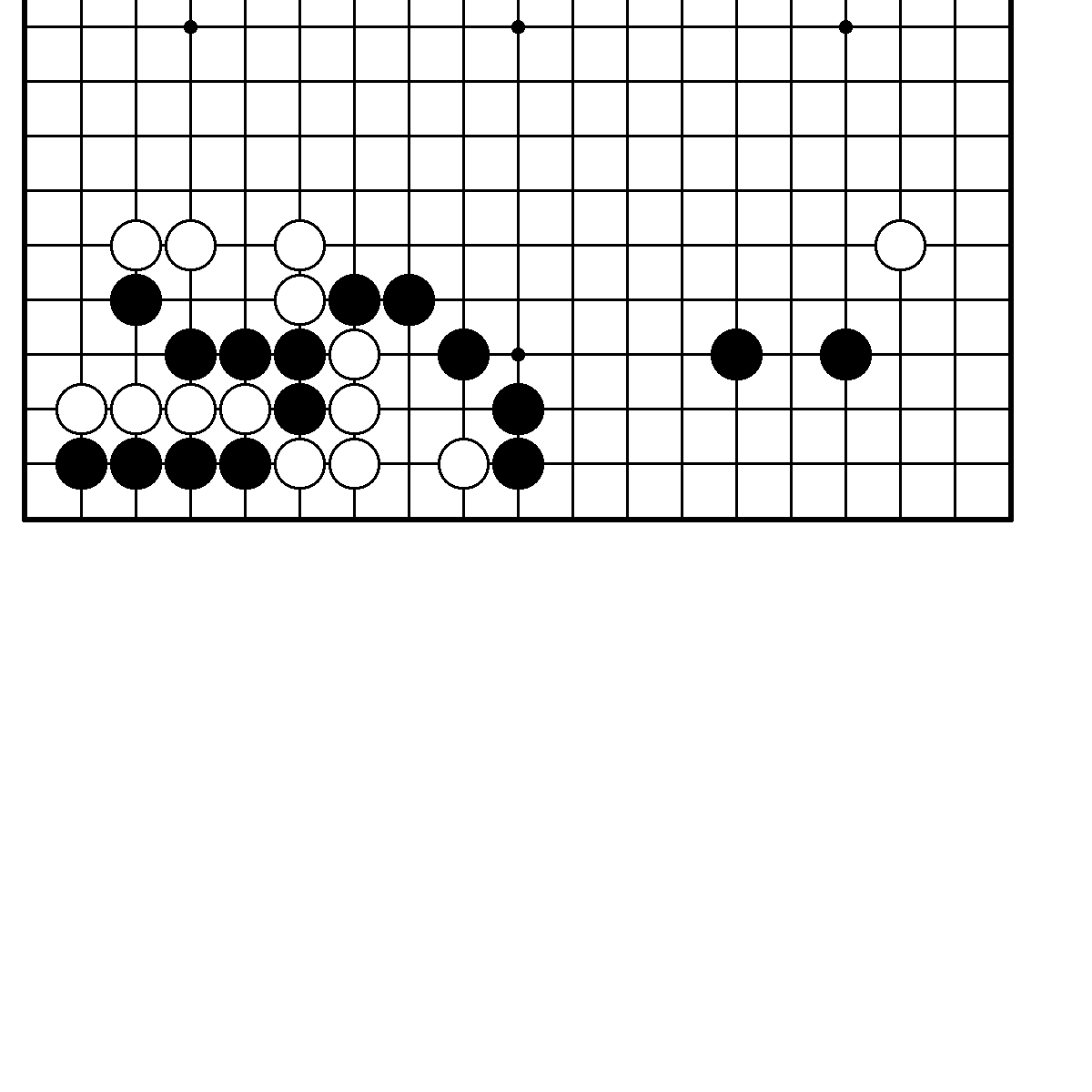 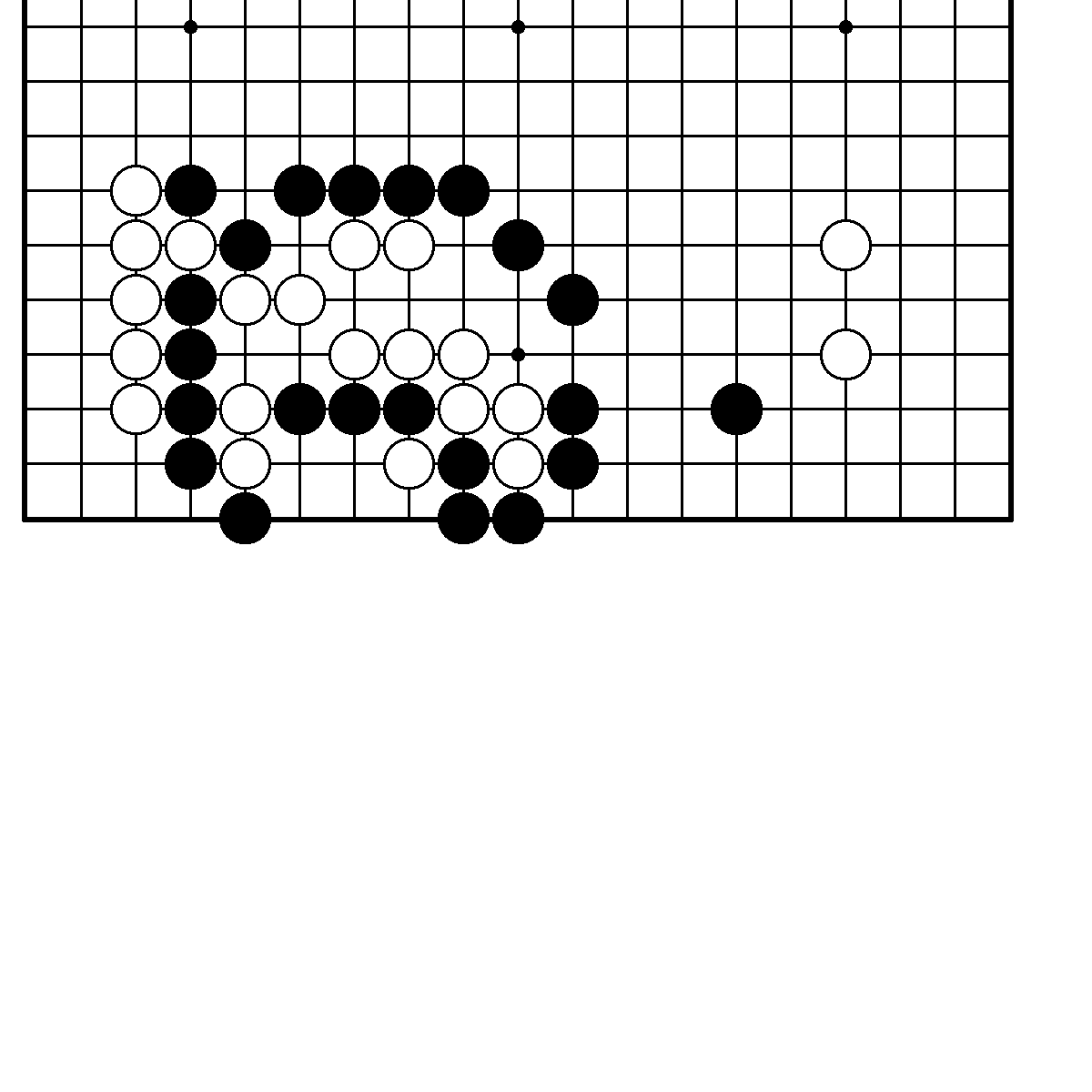        N5. Ход белых. Трудность А.                N6. Ход белых. Трудность С.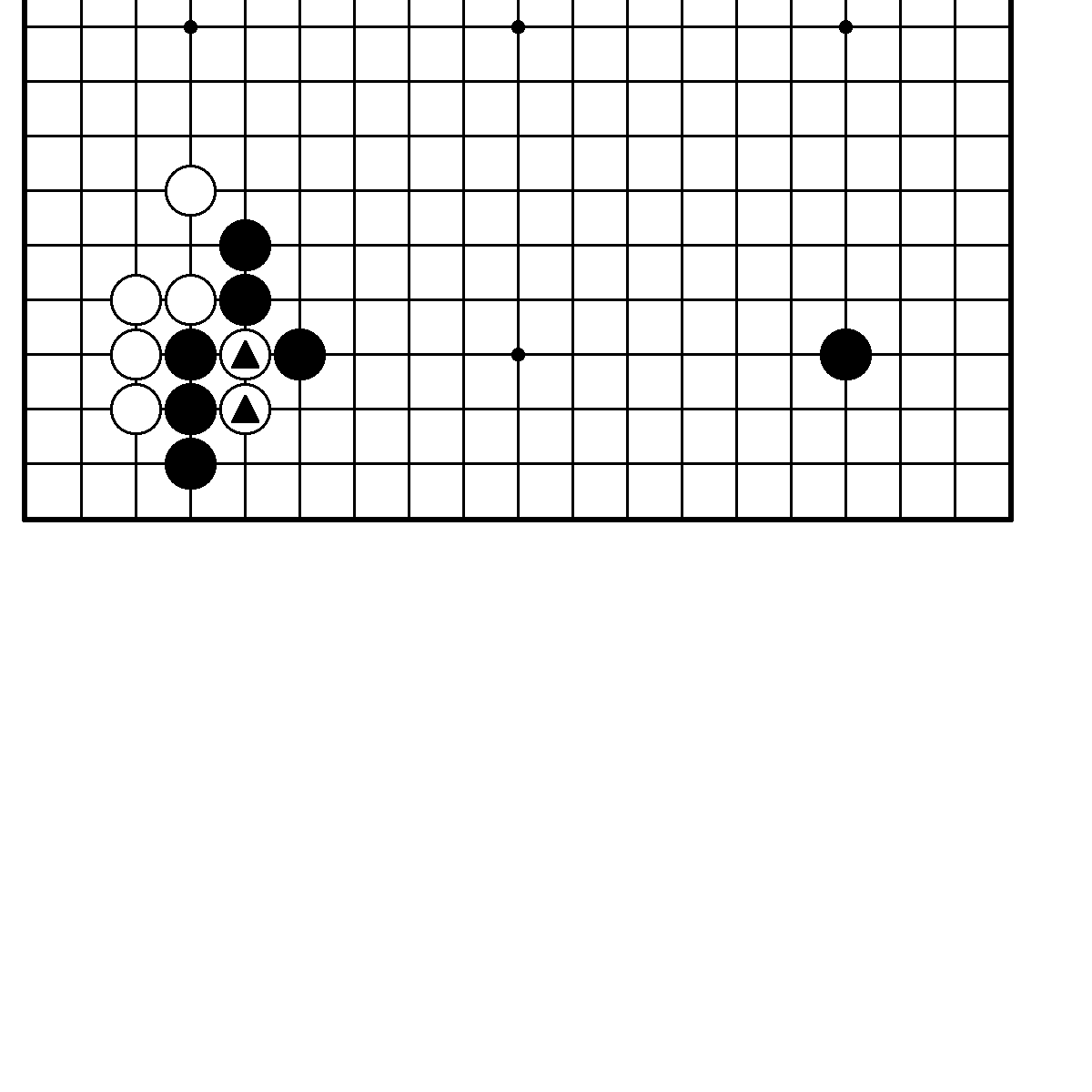 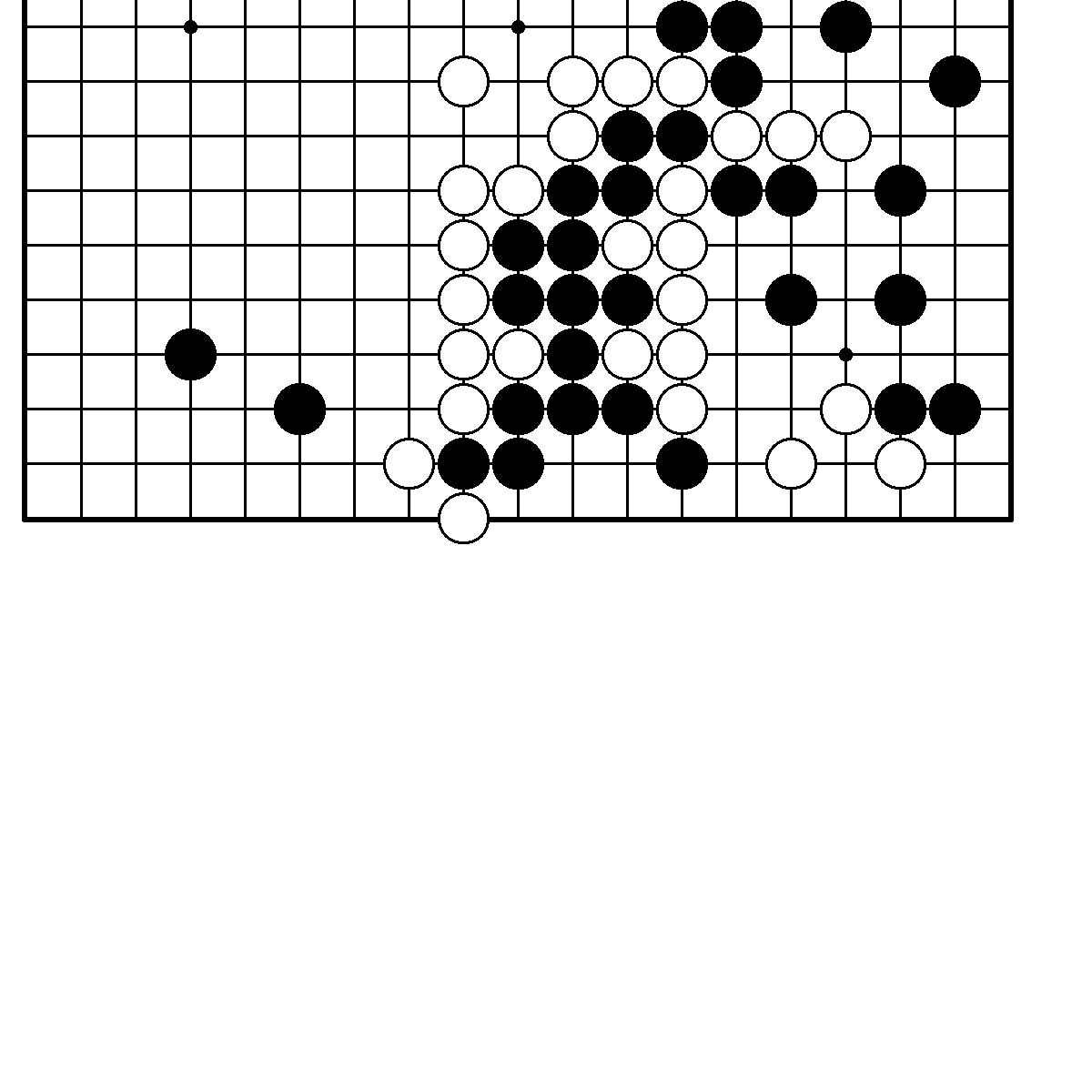                                                                  24     N7. Ход черных. Трудность С.                N8. Ход черных. Трудность В.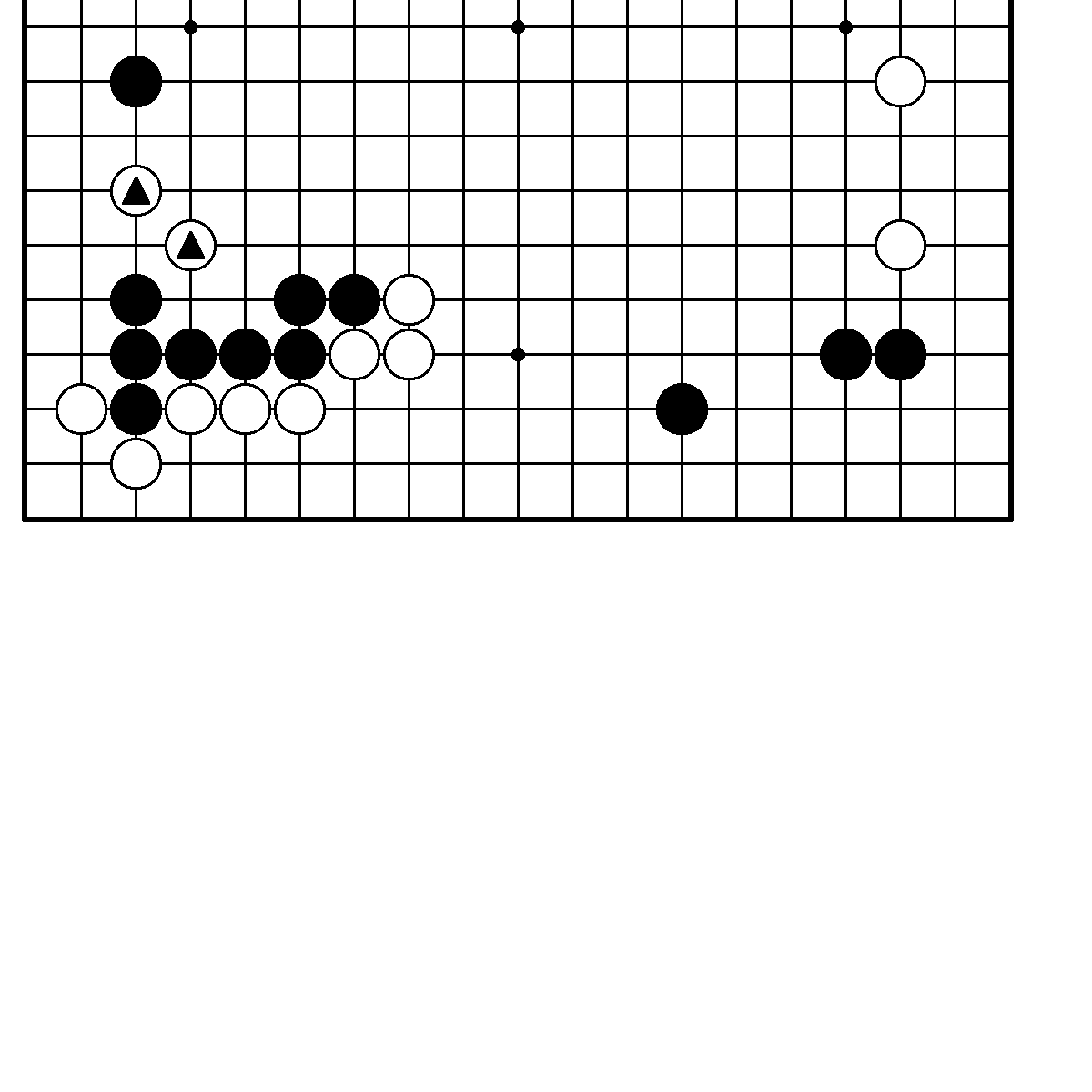 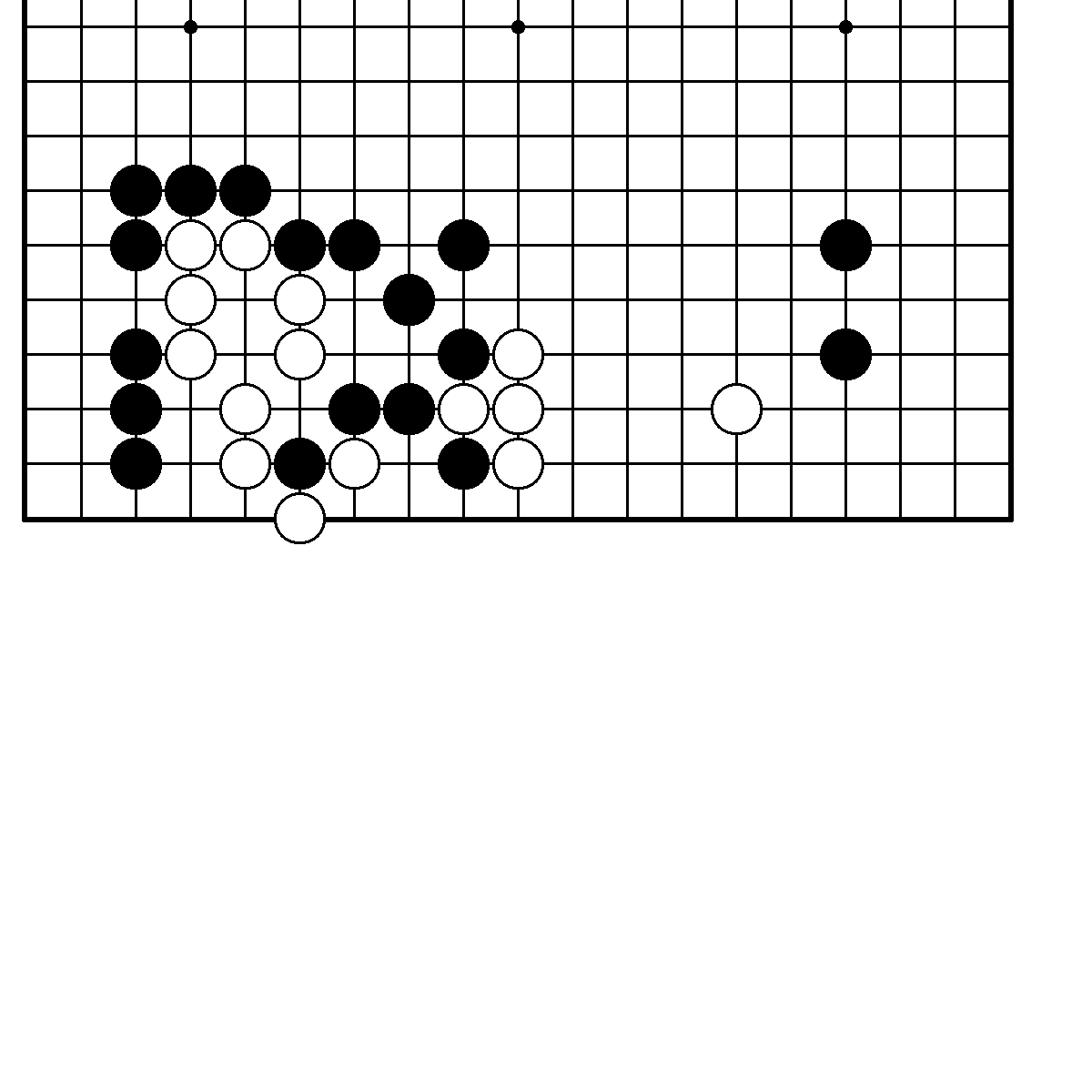     N9. Ход белых. Трудность С.                N10. Ход белых. Трудность В.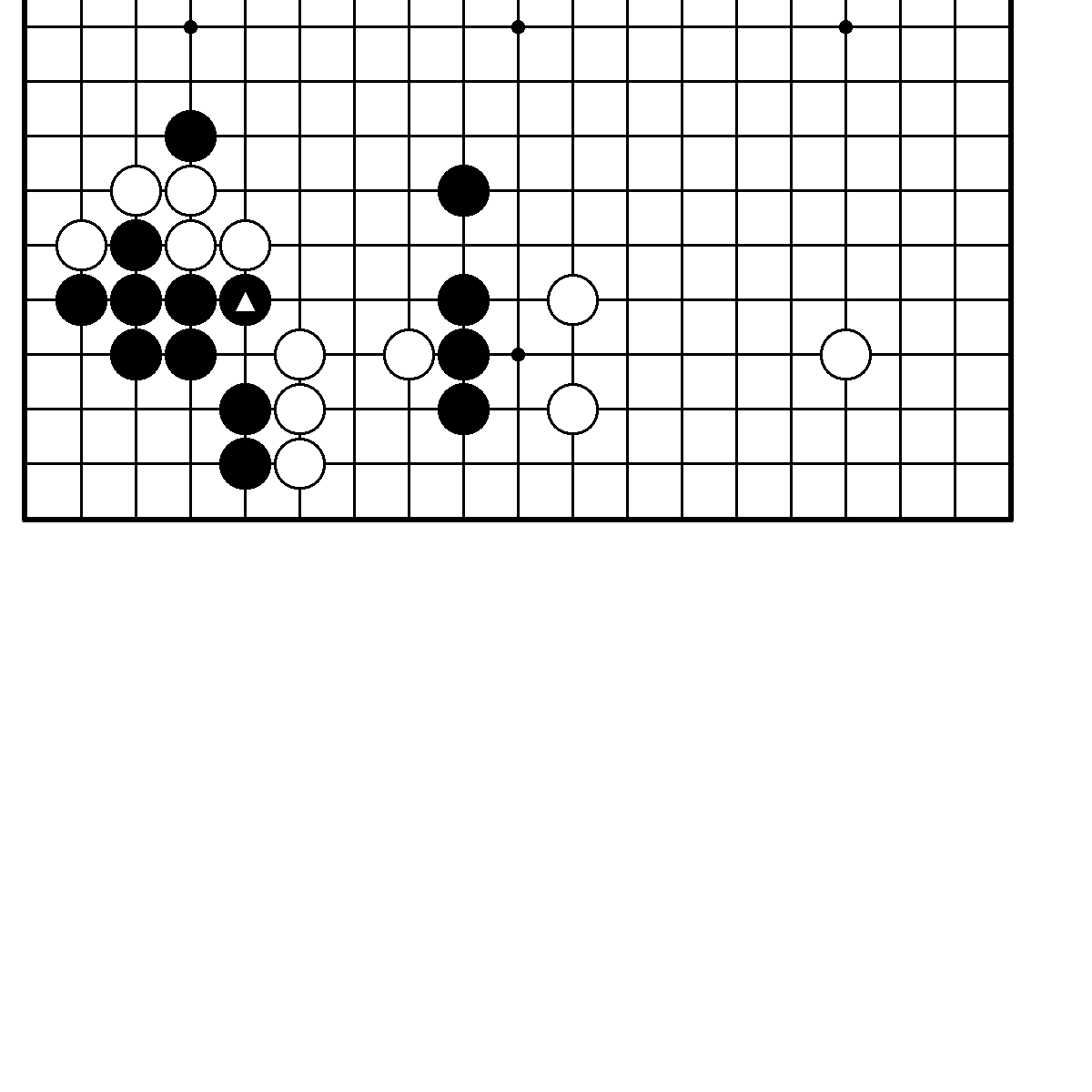 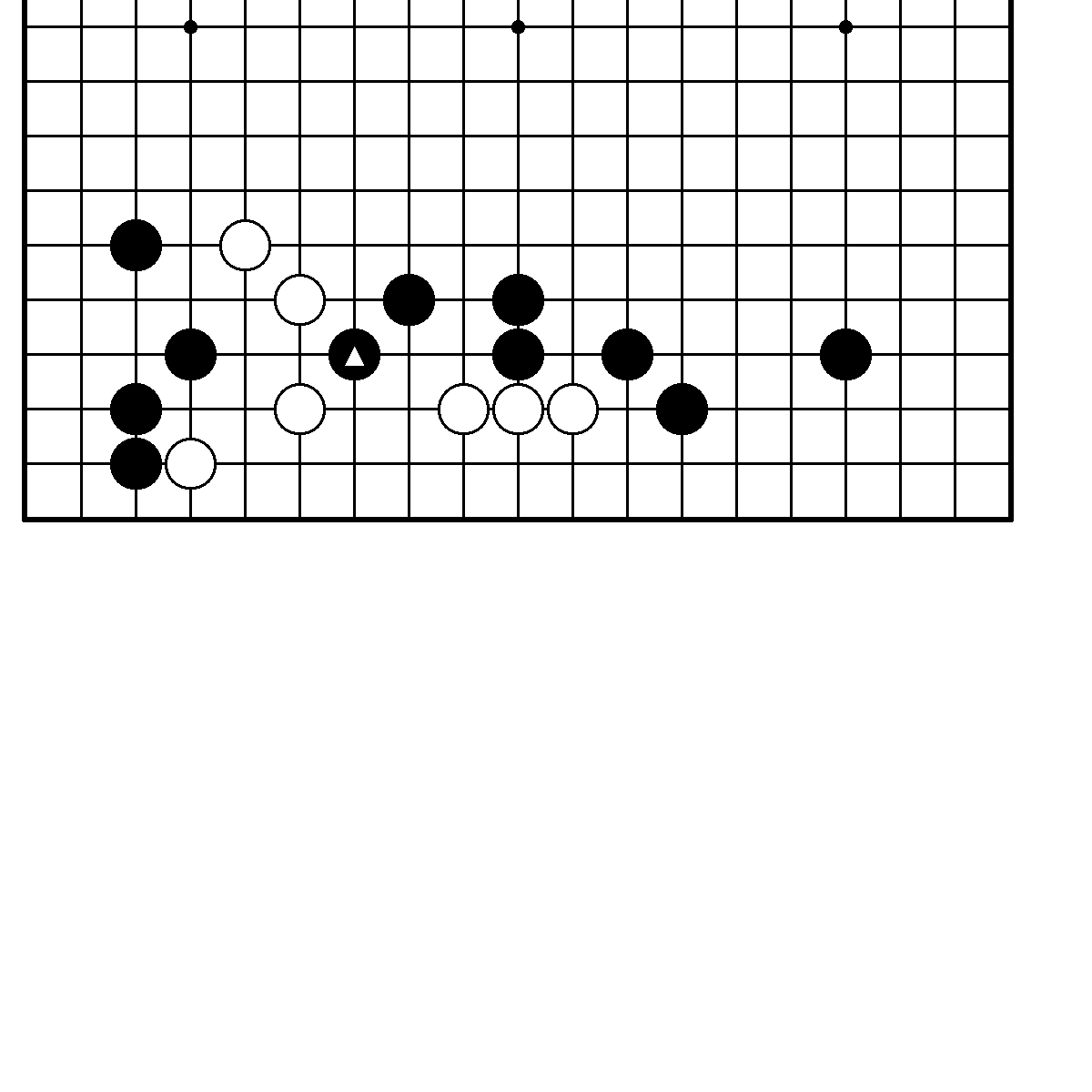     N11. Ход белых. Трудность А.                N12. Ход белых. Трудность А.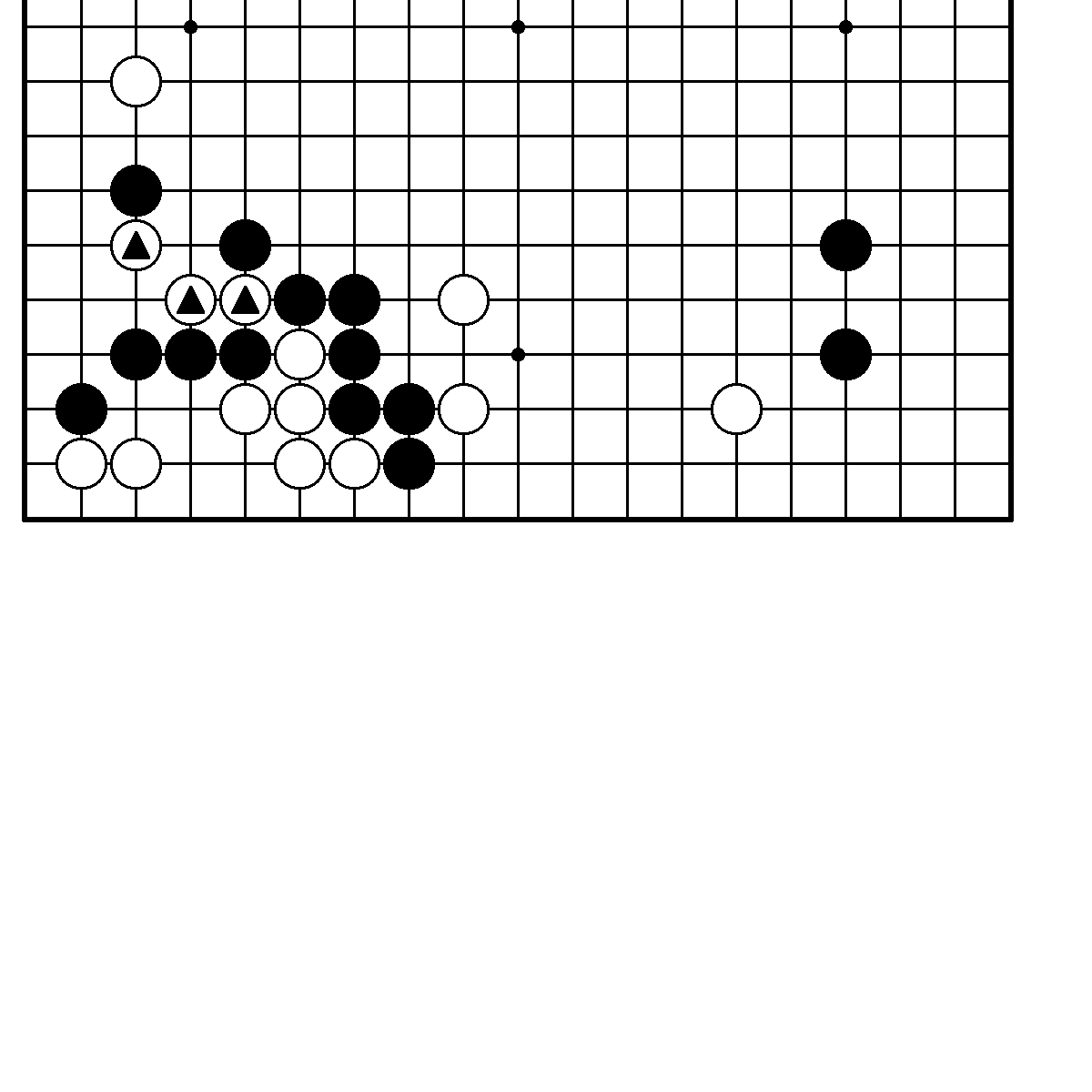 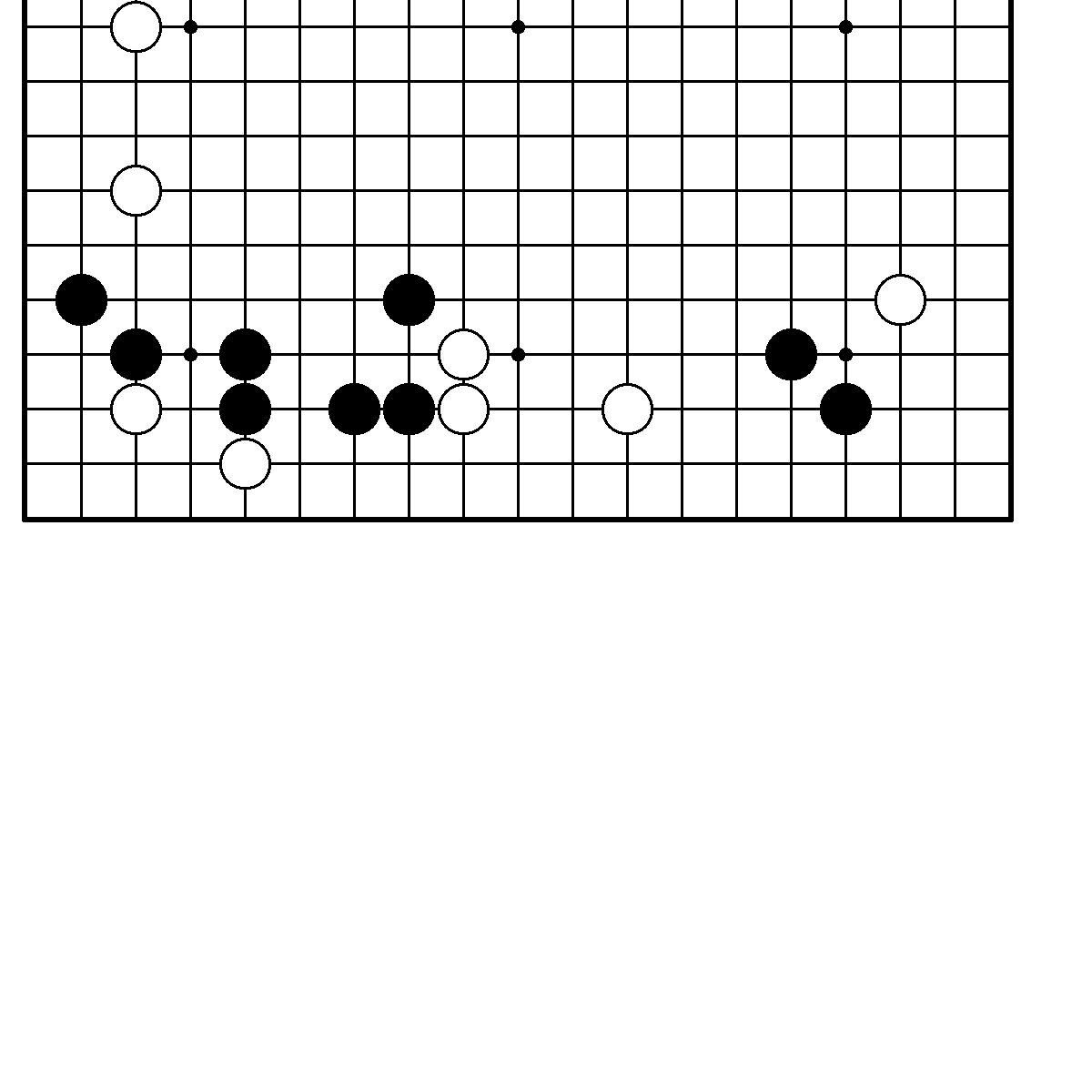     N13. Ход белых. Трудность А.                N14. Ход белых. Трудность С.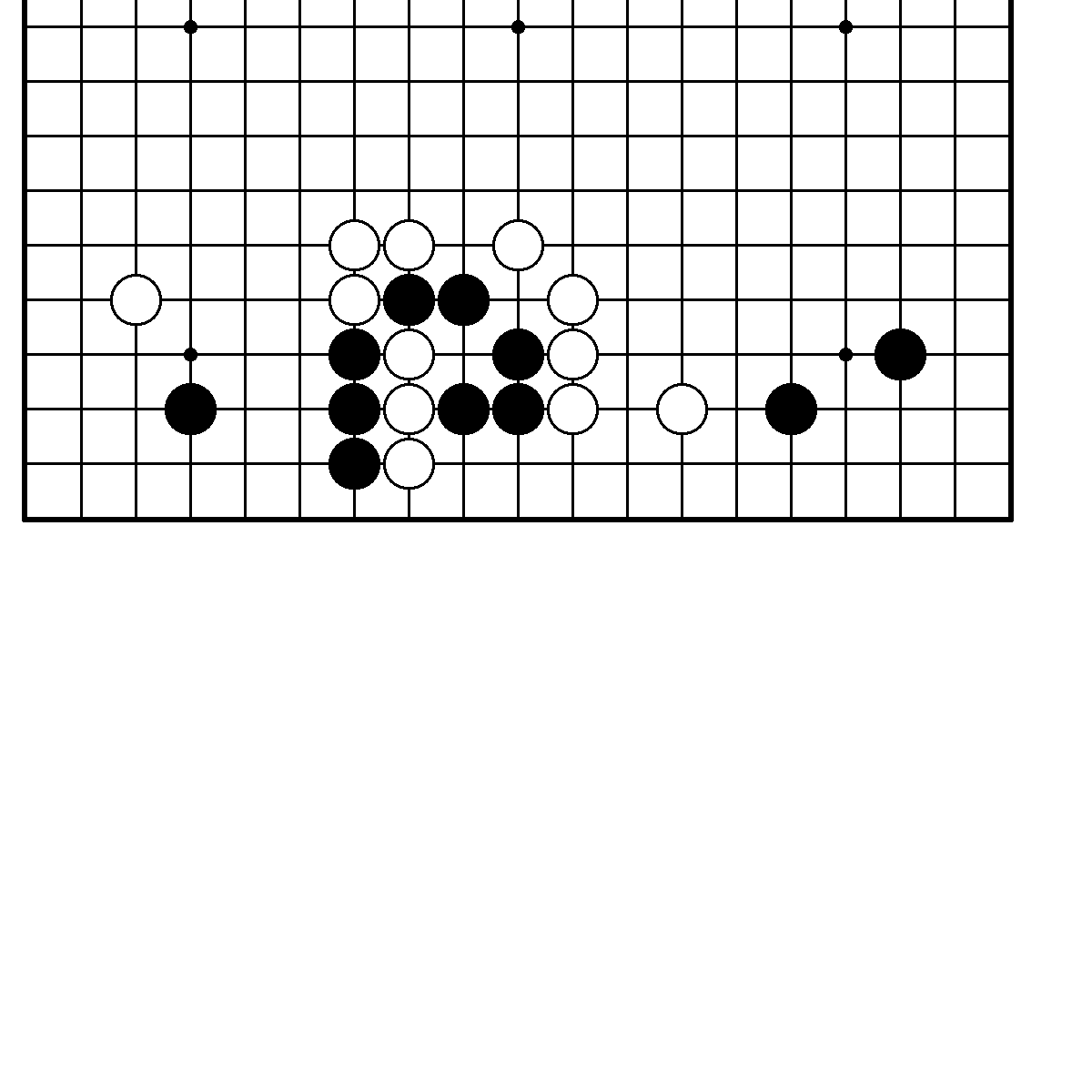 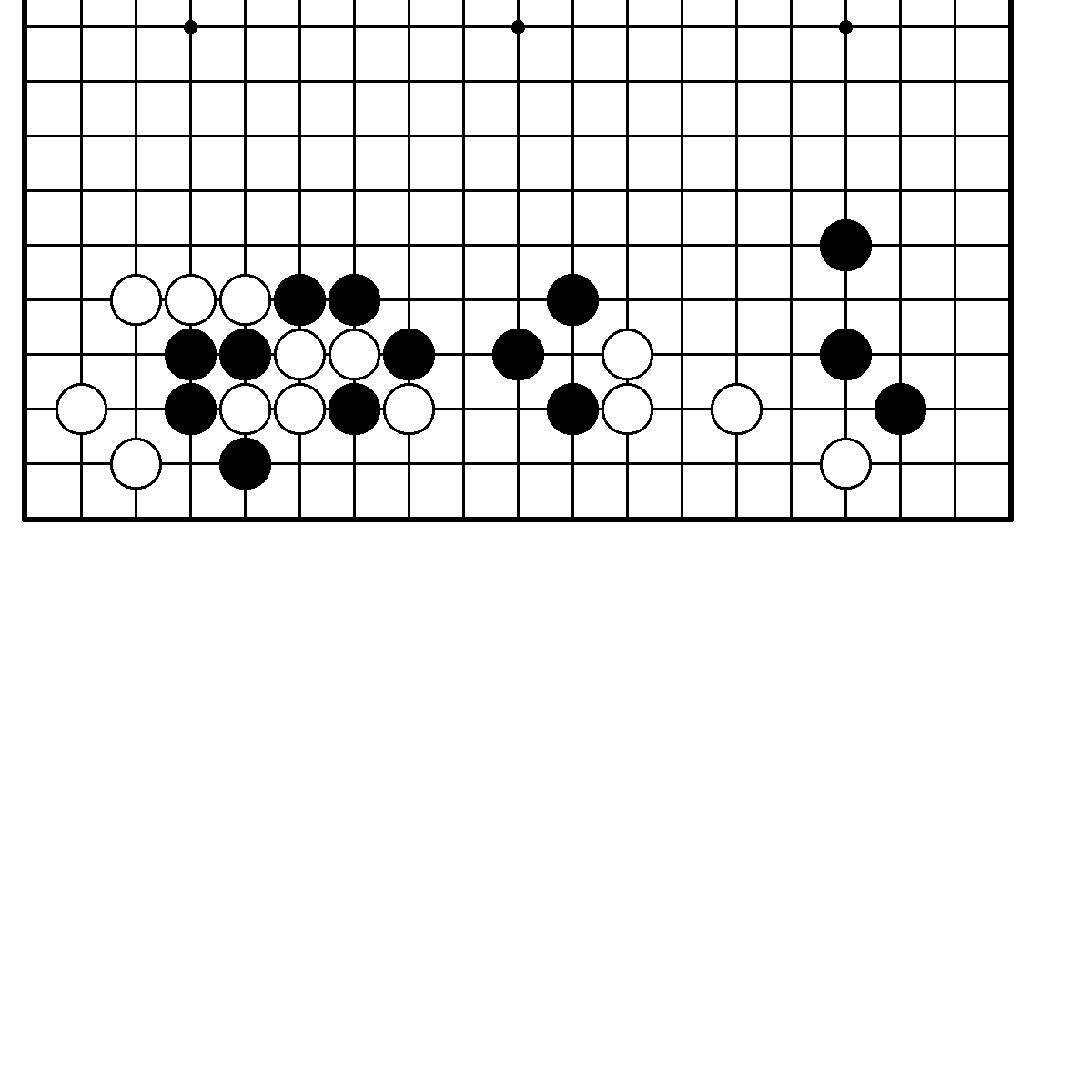                                                                  25     N15. Ход черных. Трудность В.                N16. Ход черных. Трудность В.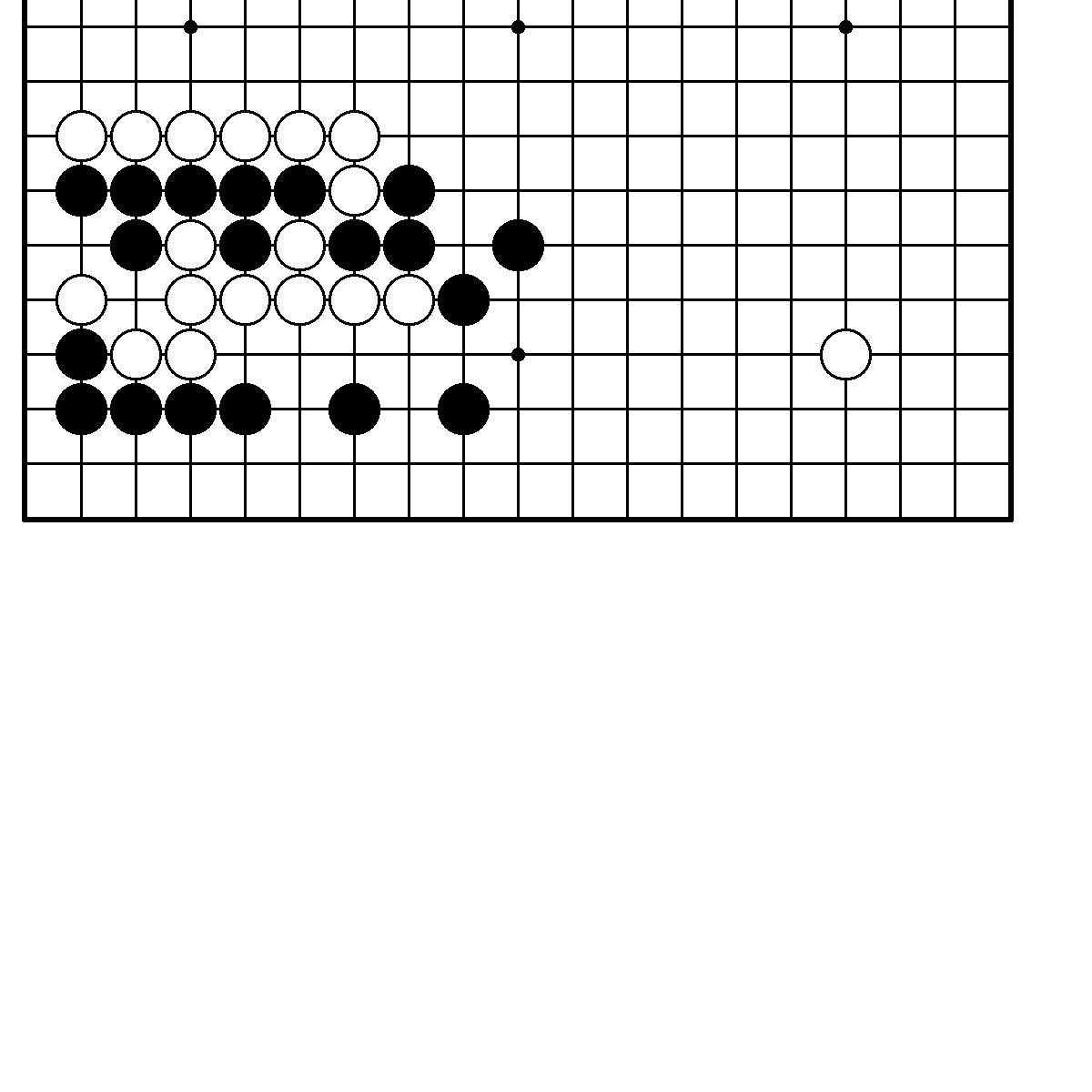 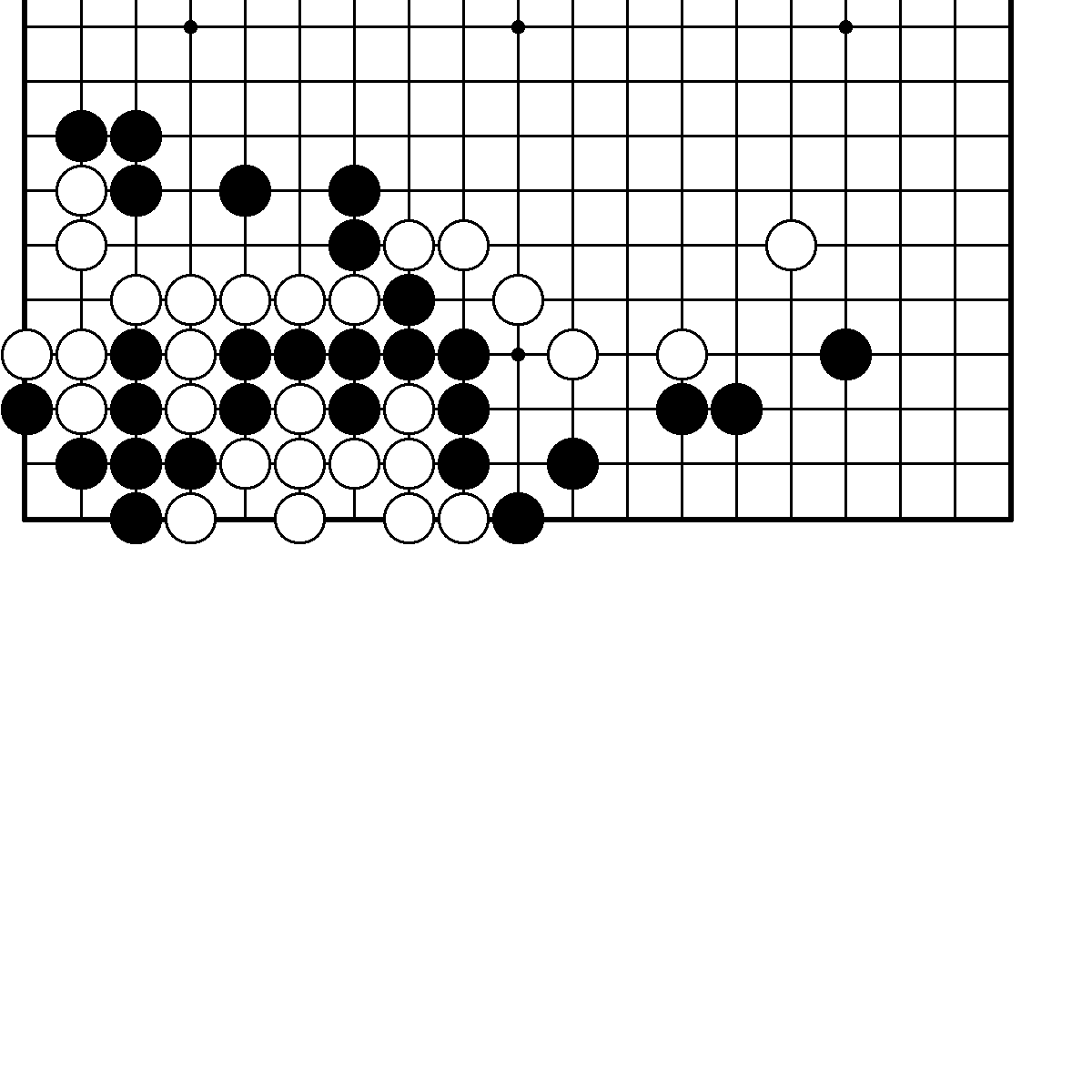      N17. Ход черных. Трудность А.                N18. Ход черных. Трудность В.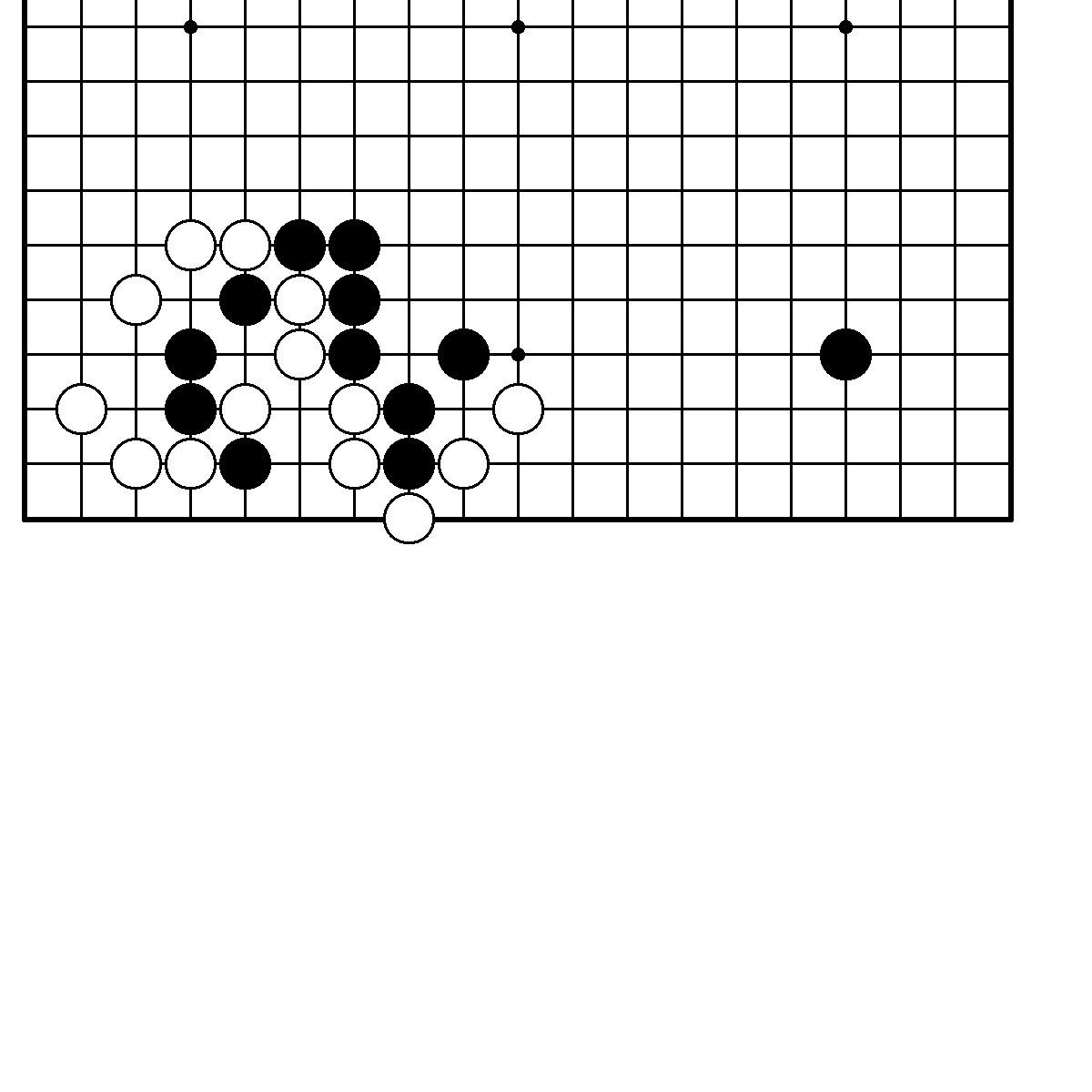 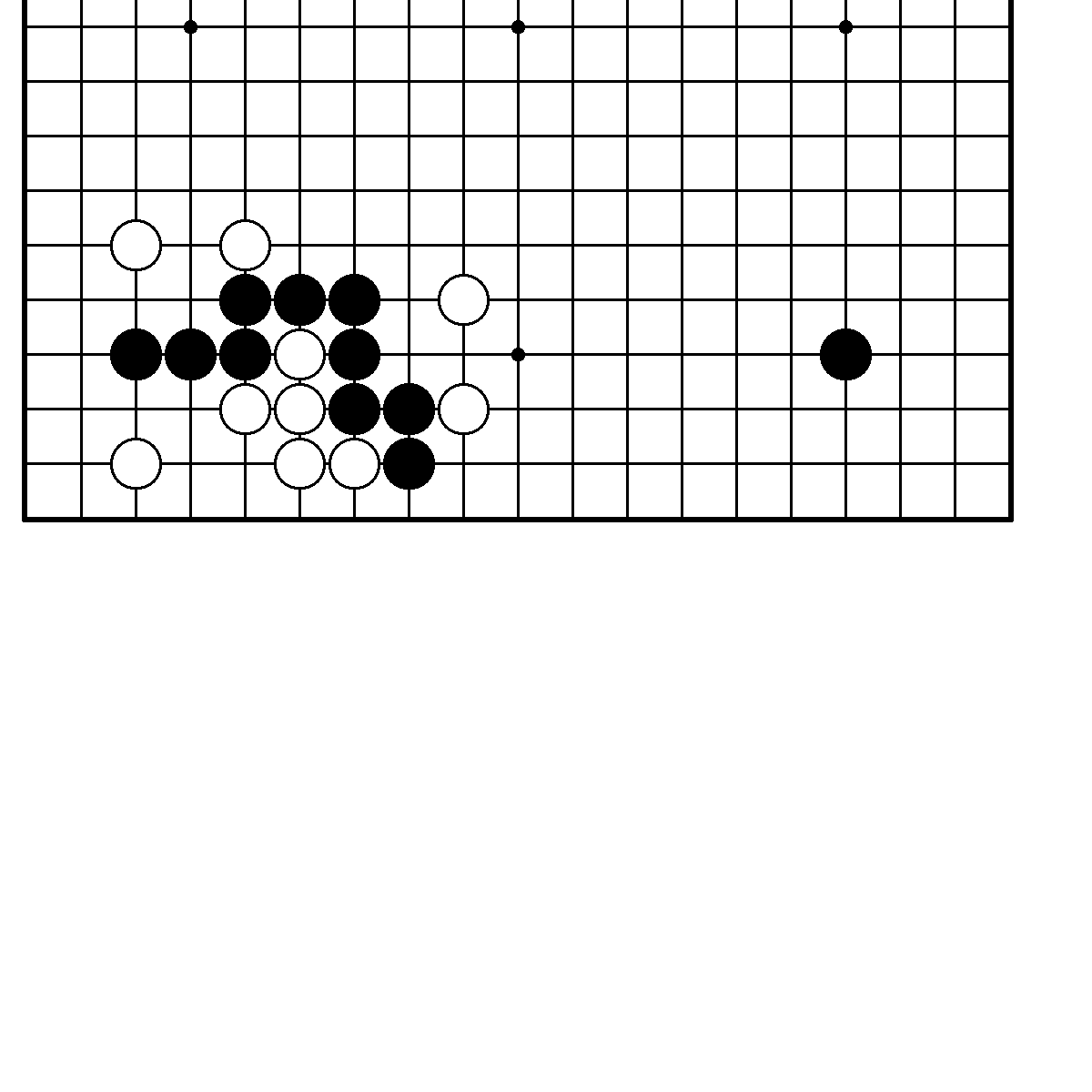      N19. Ход черных. Трудность С.                N20. Ход белых. Трудность В.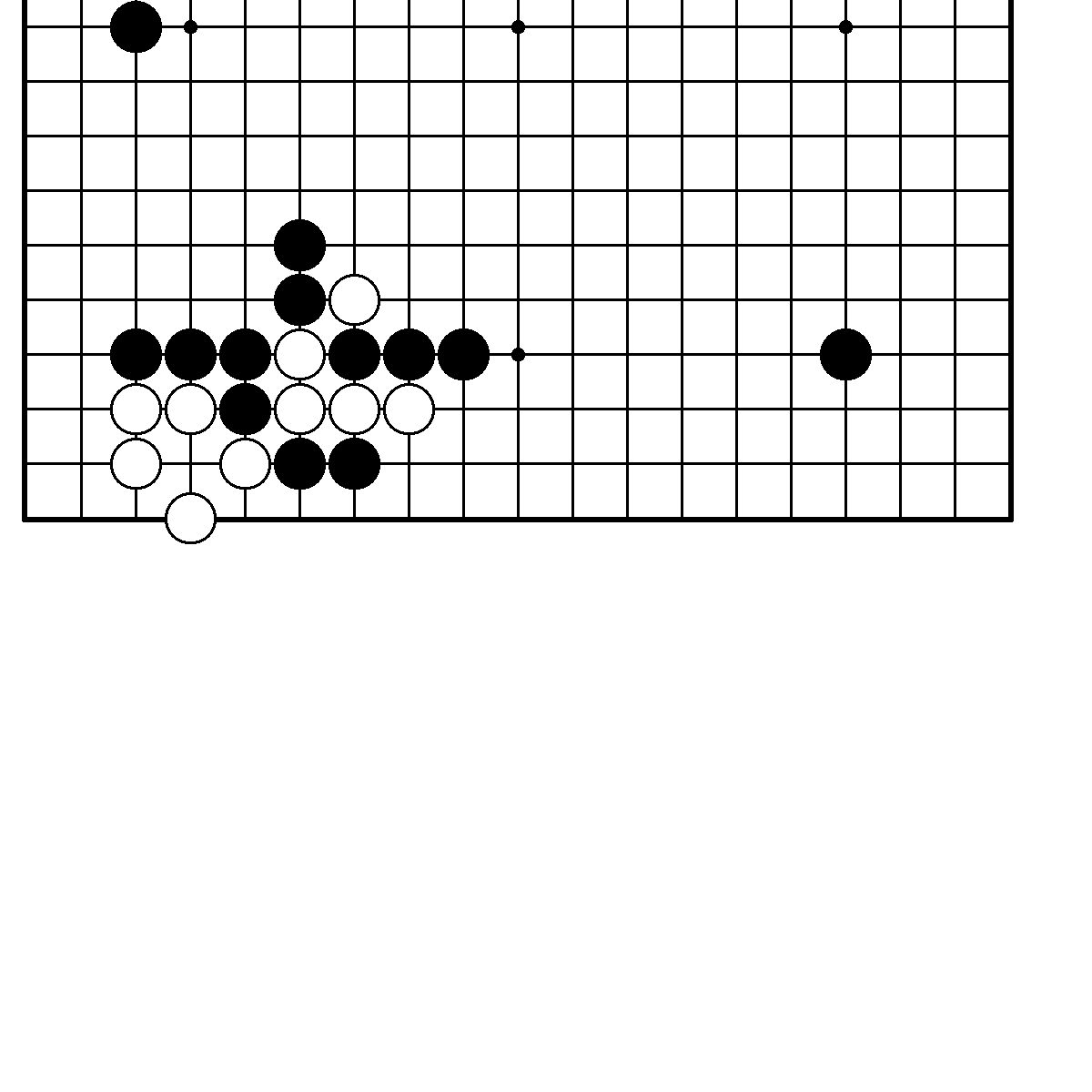 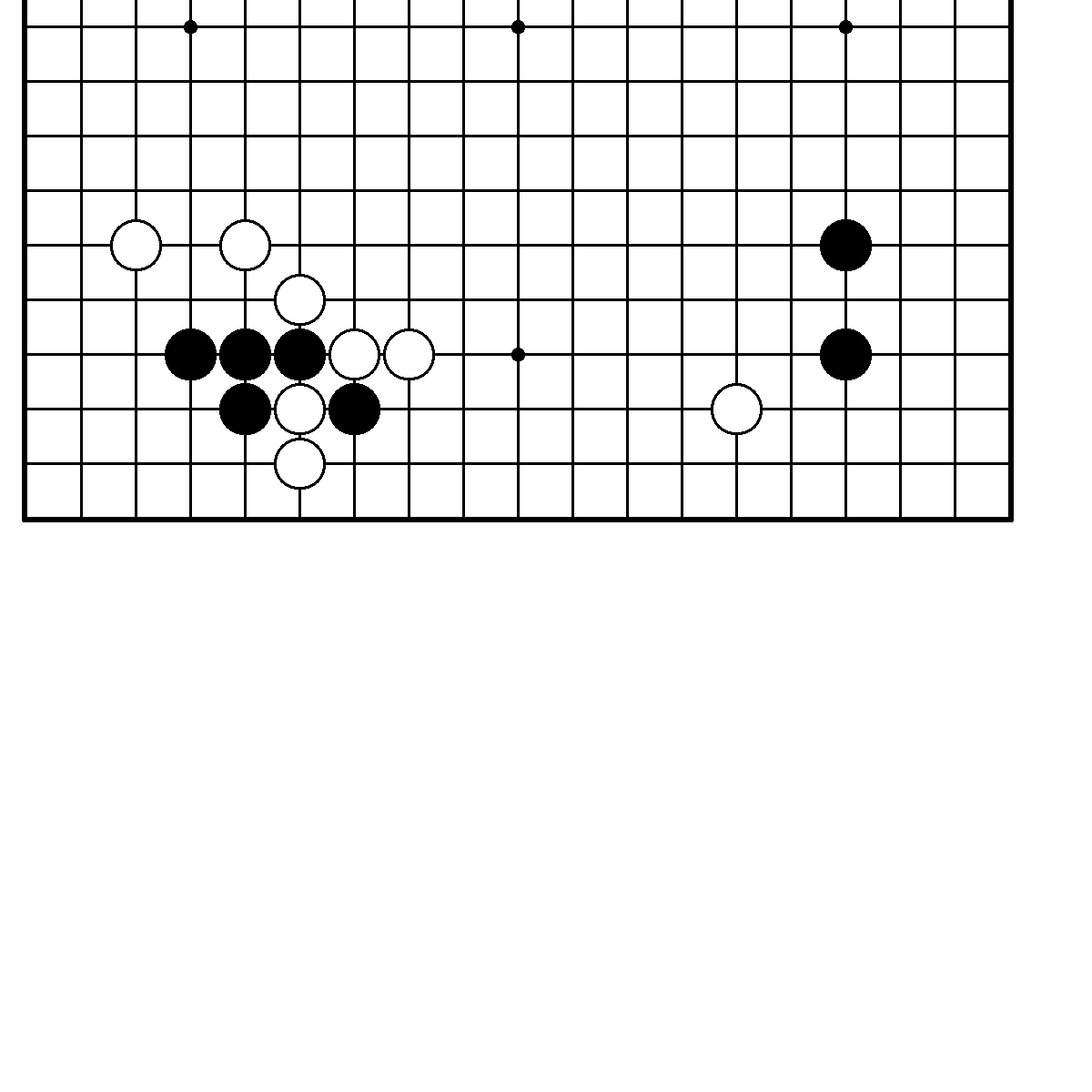      N21. Ход черных. Трудность А.               N22. Ход белых. Трудность А.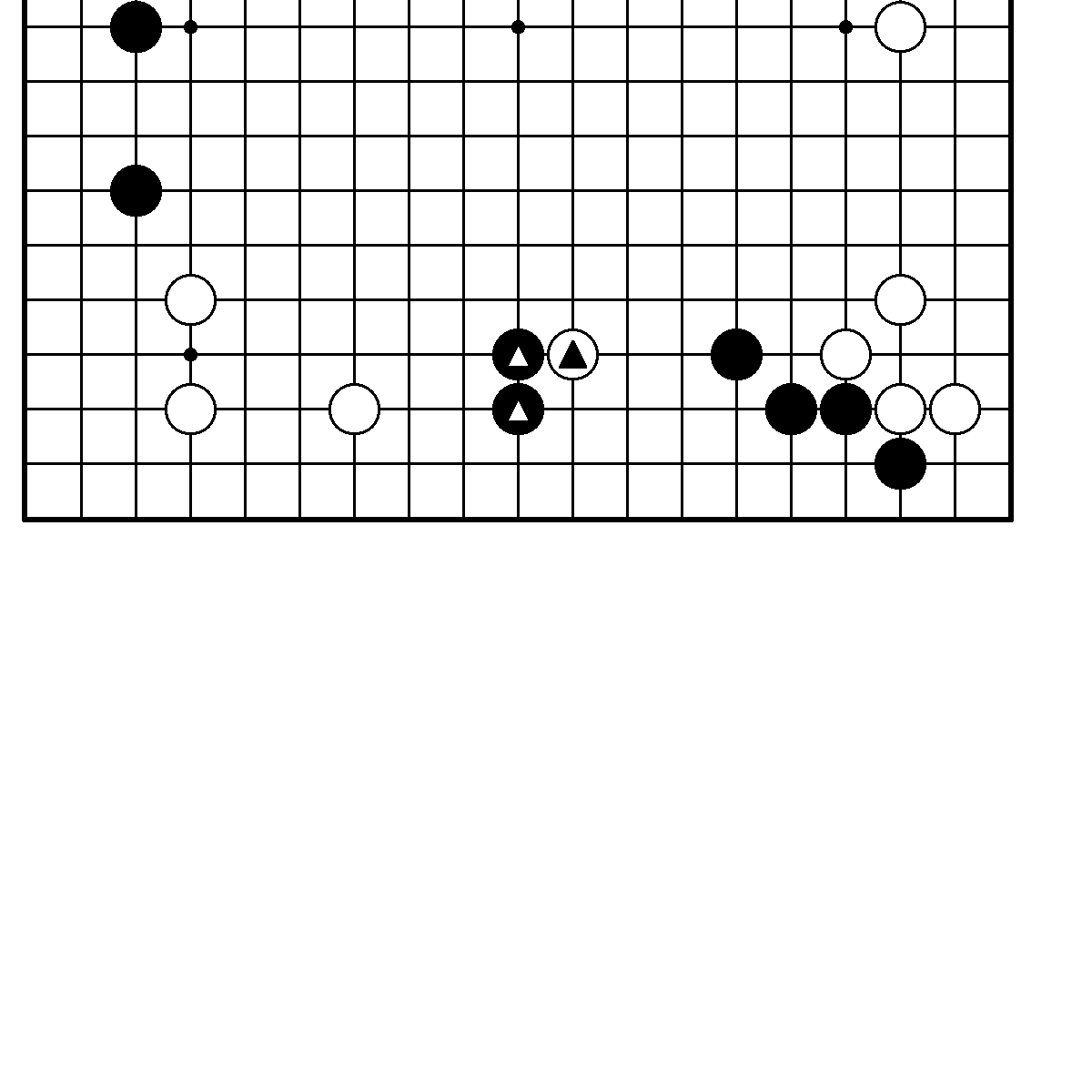 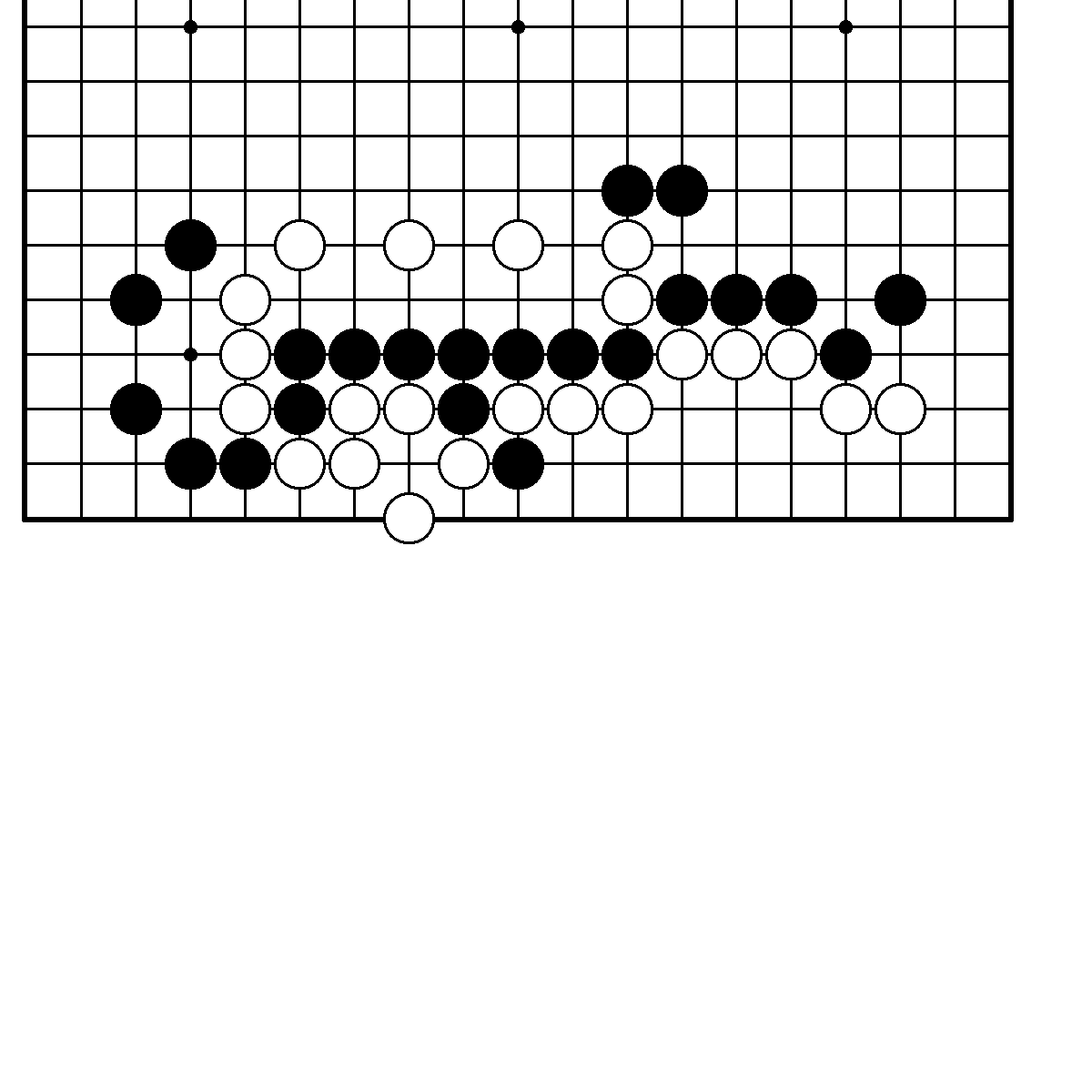                                                                   26   N23. Ход белых. Трудность В.                N24. Ход черных. Трудность В.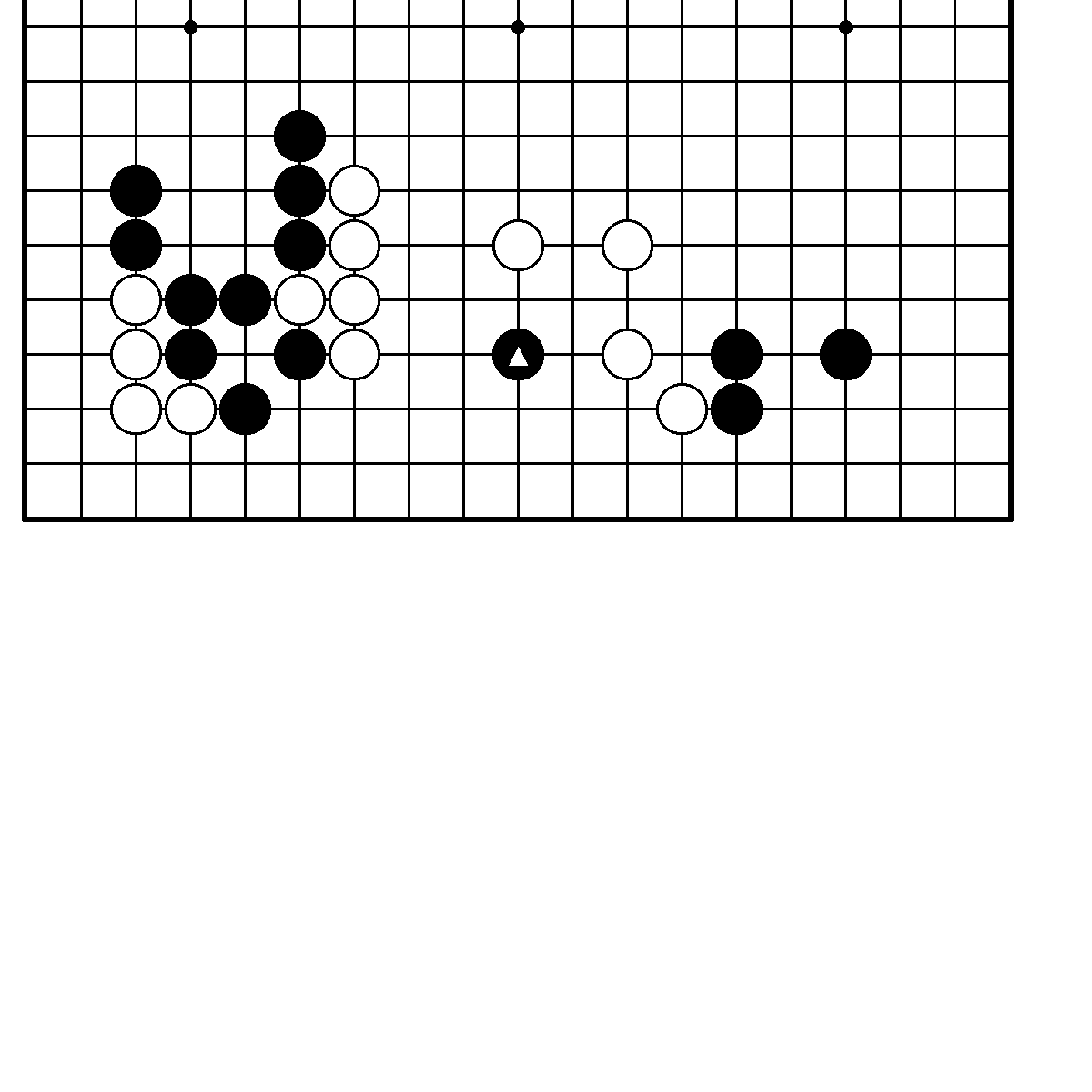 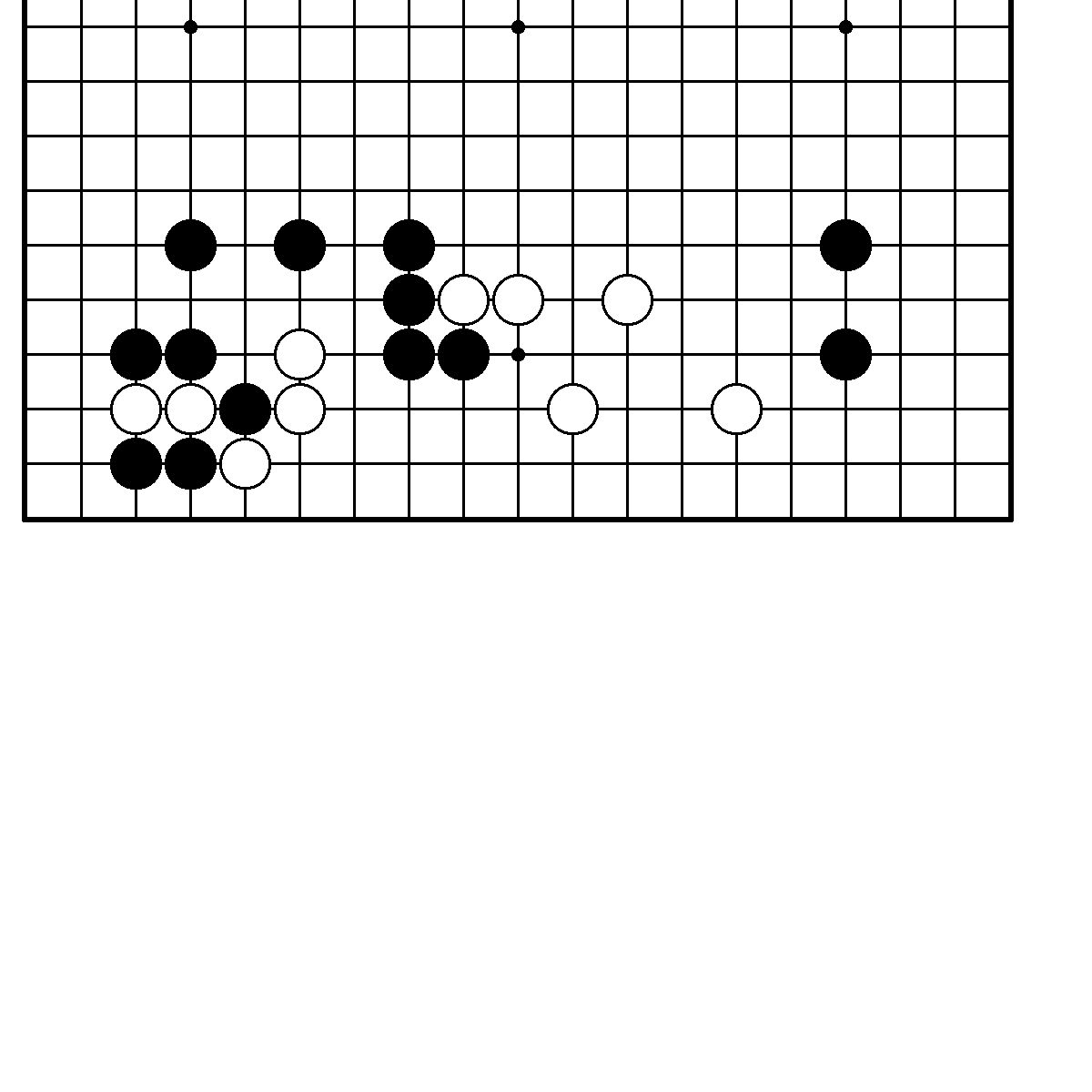    N25. Ход белых. Трудность В.                N26. Ход черных. Трудность С.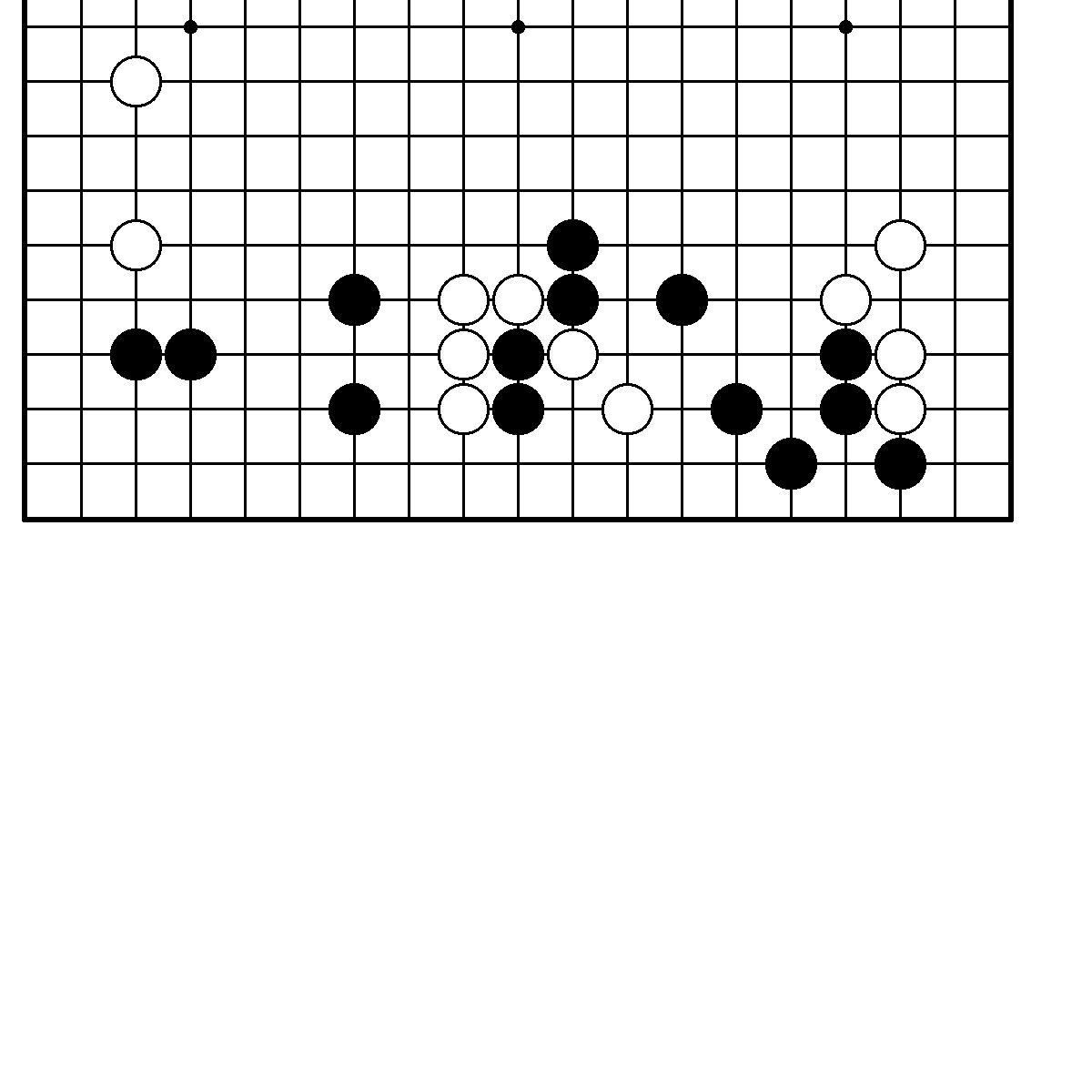 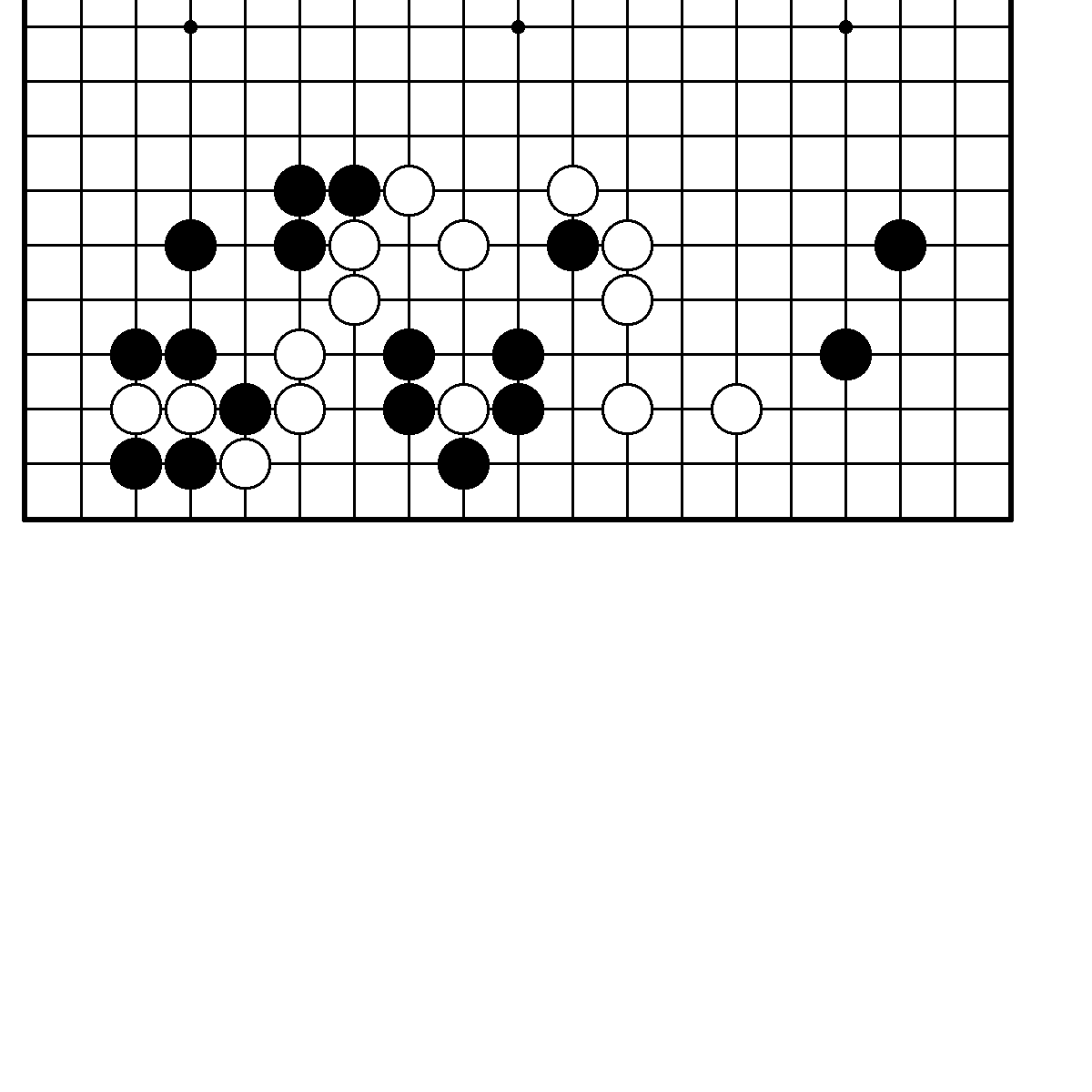    N27. Ход белых. Трудность А.                N28. Ход белых. Трудность В.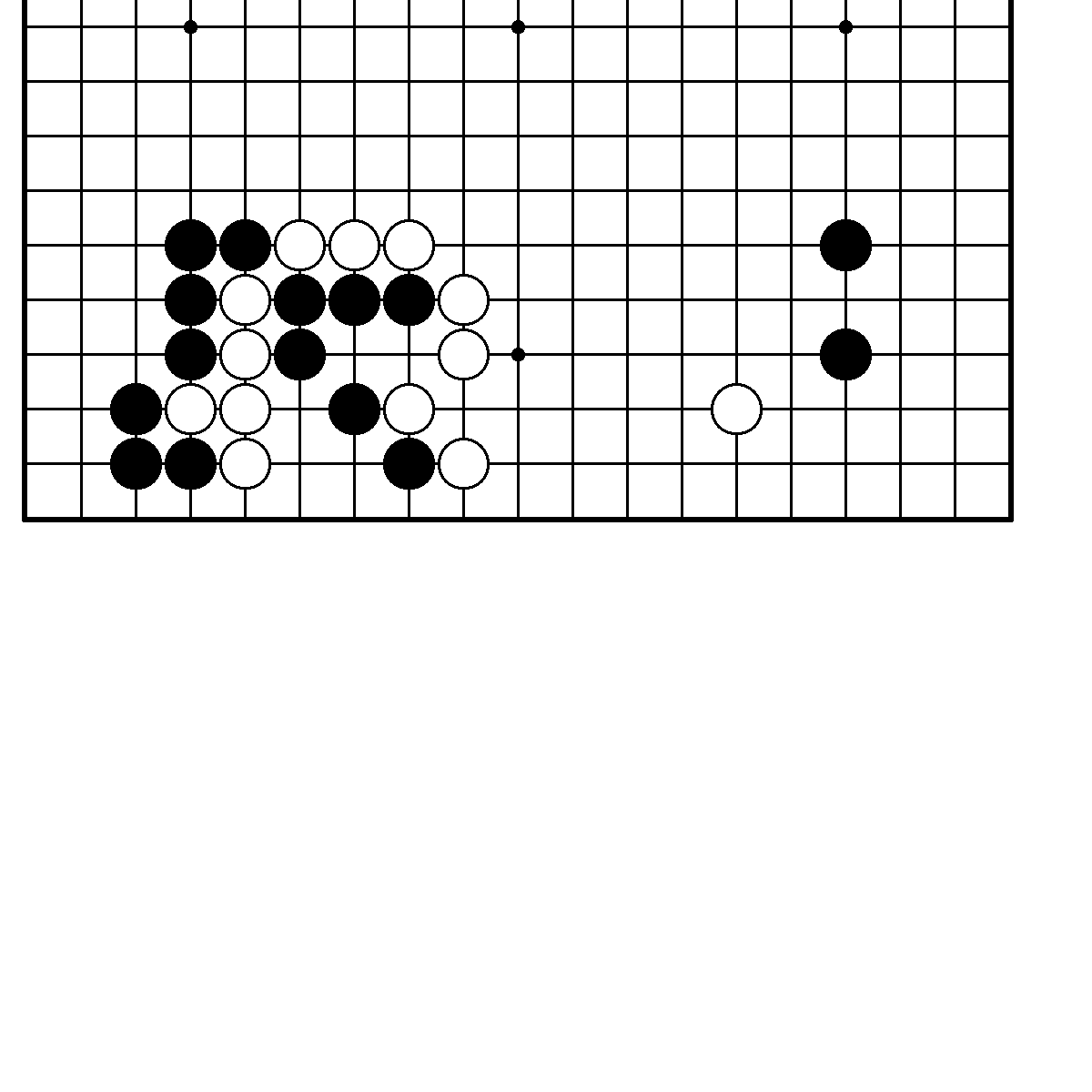 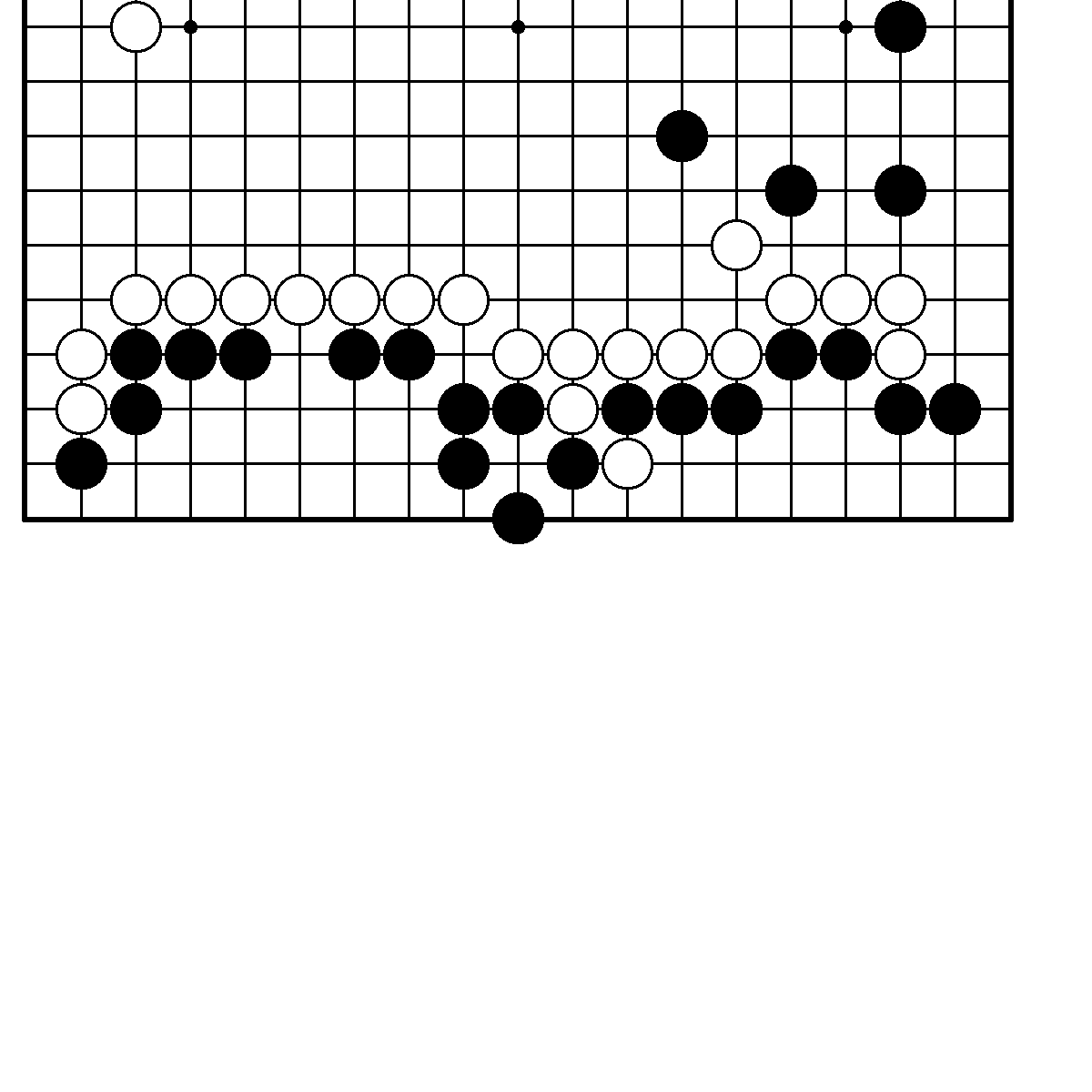    N29. Ход черных. Трудность В.                N30. Ход белых. Трудность С.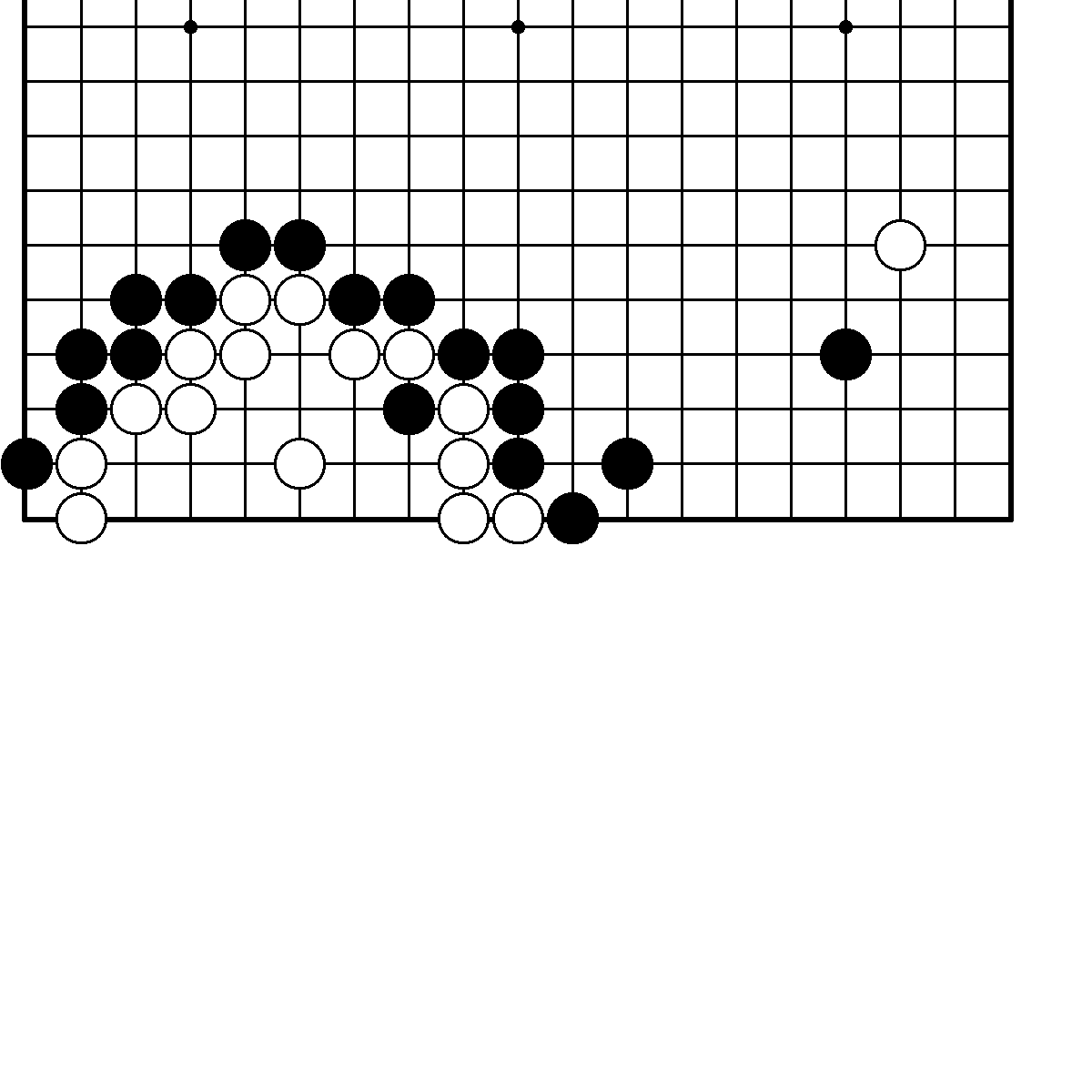 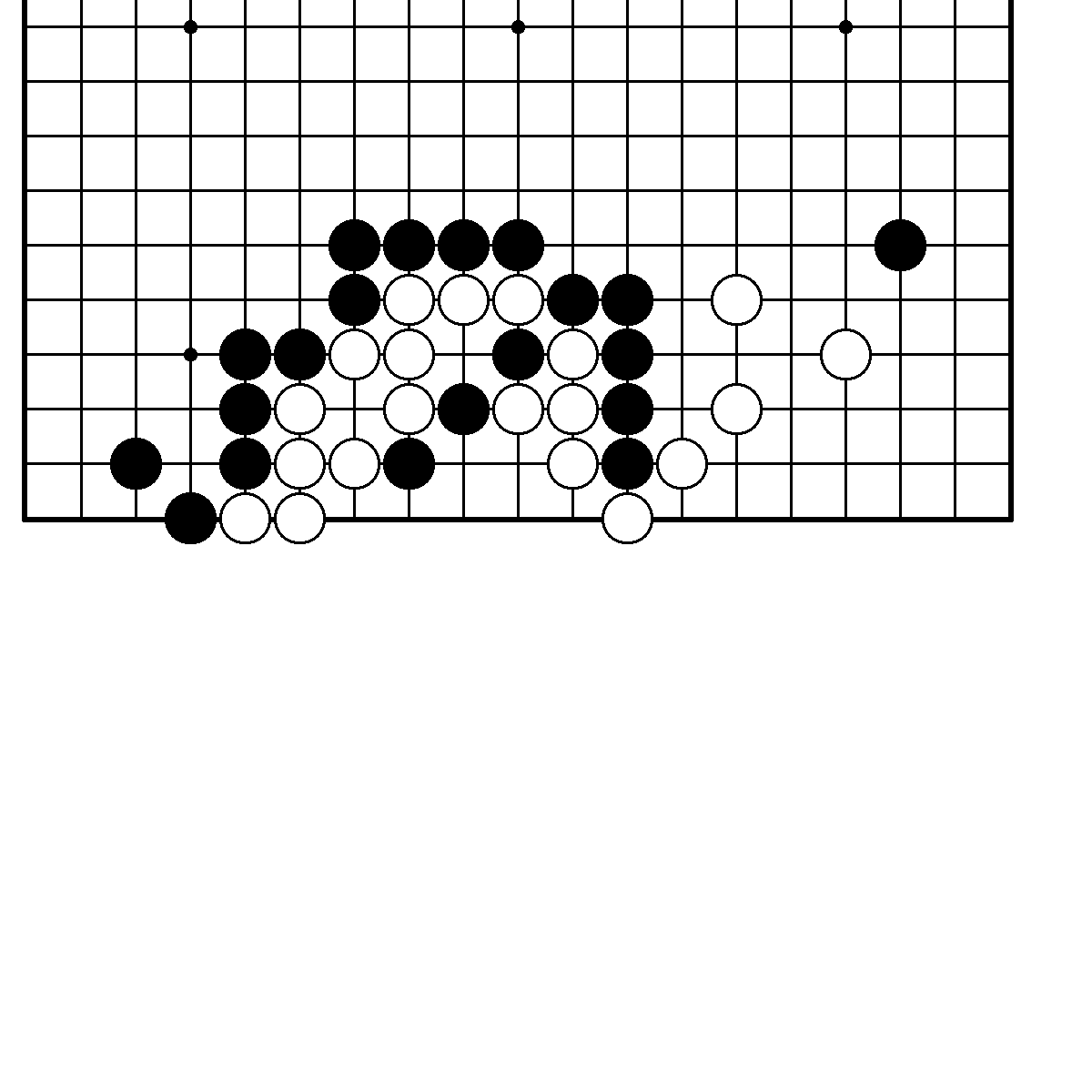                                                                   27      N31. Ход белых. Трудность В.                N32. Ход белых. Трудность А.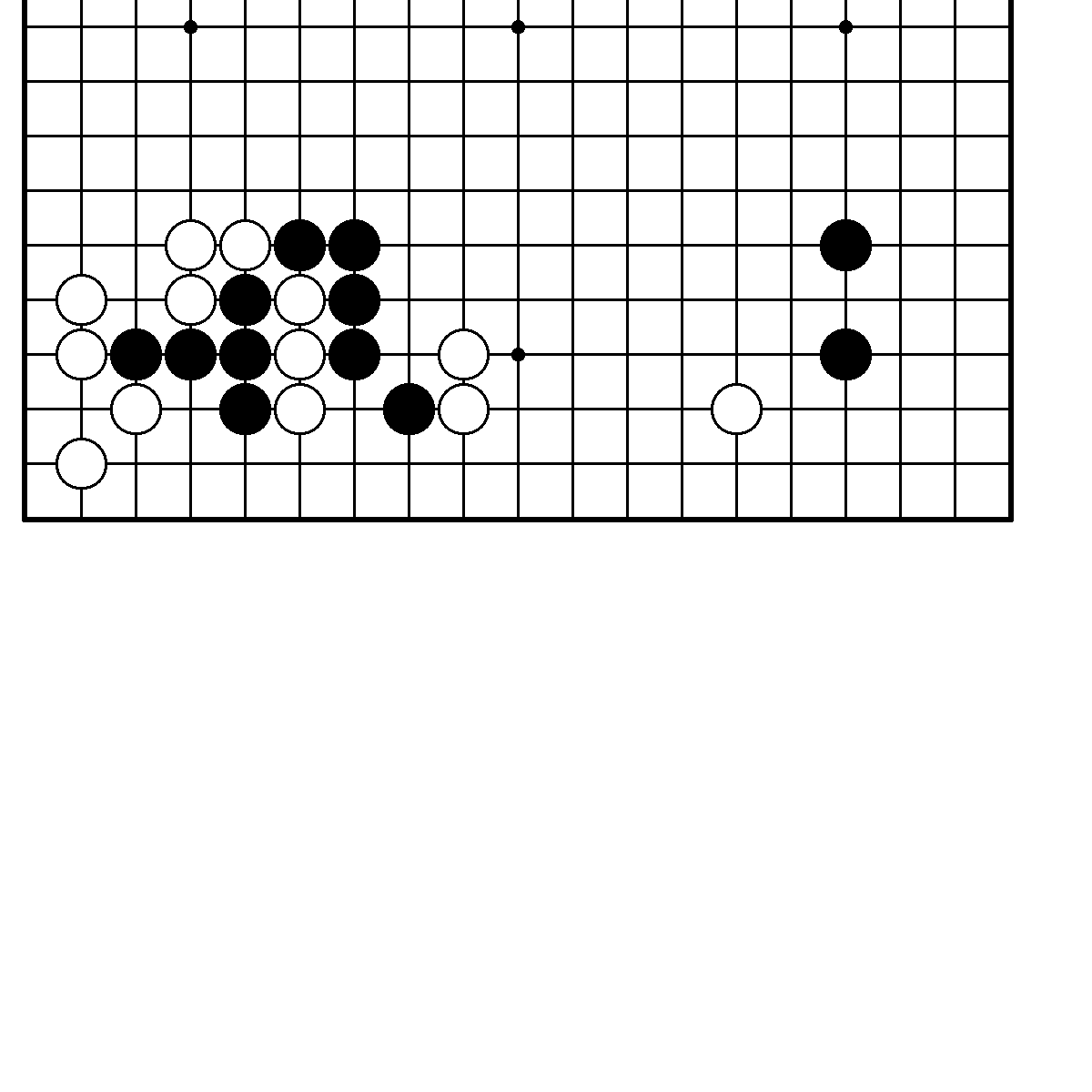 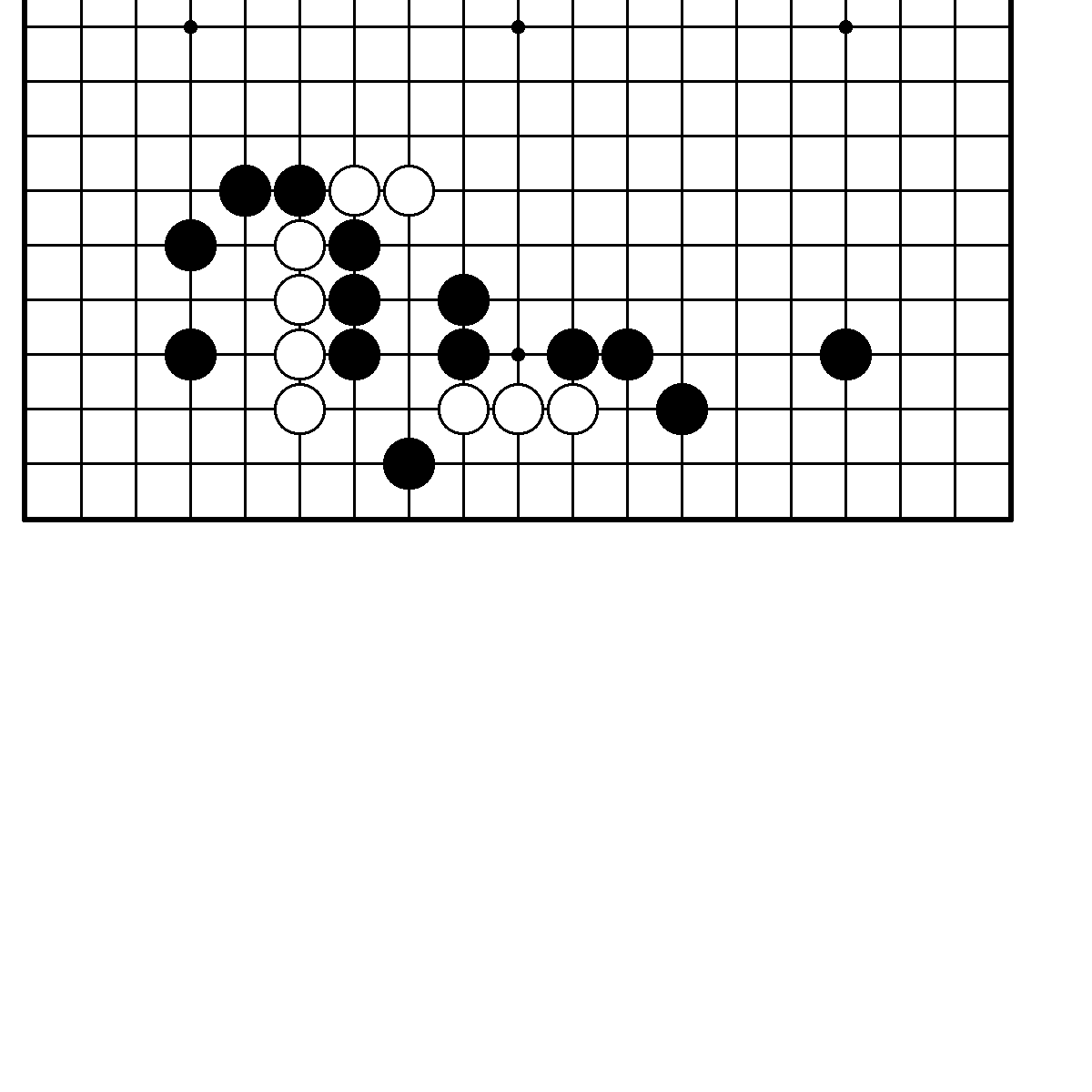       N33. Ход белых. Трудность А.                N34. Ход черных. Трудность А.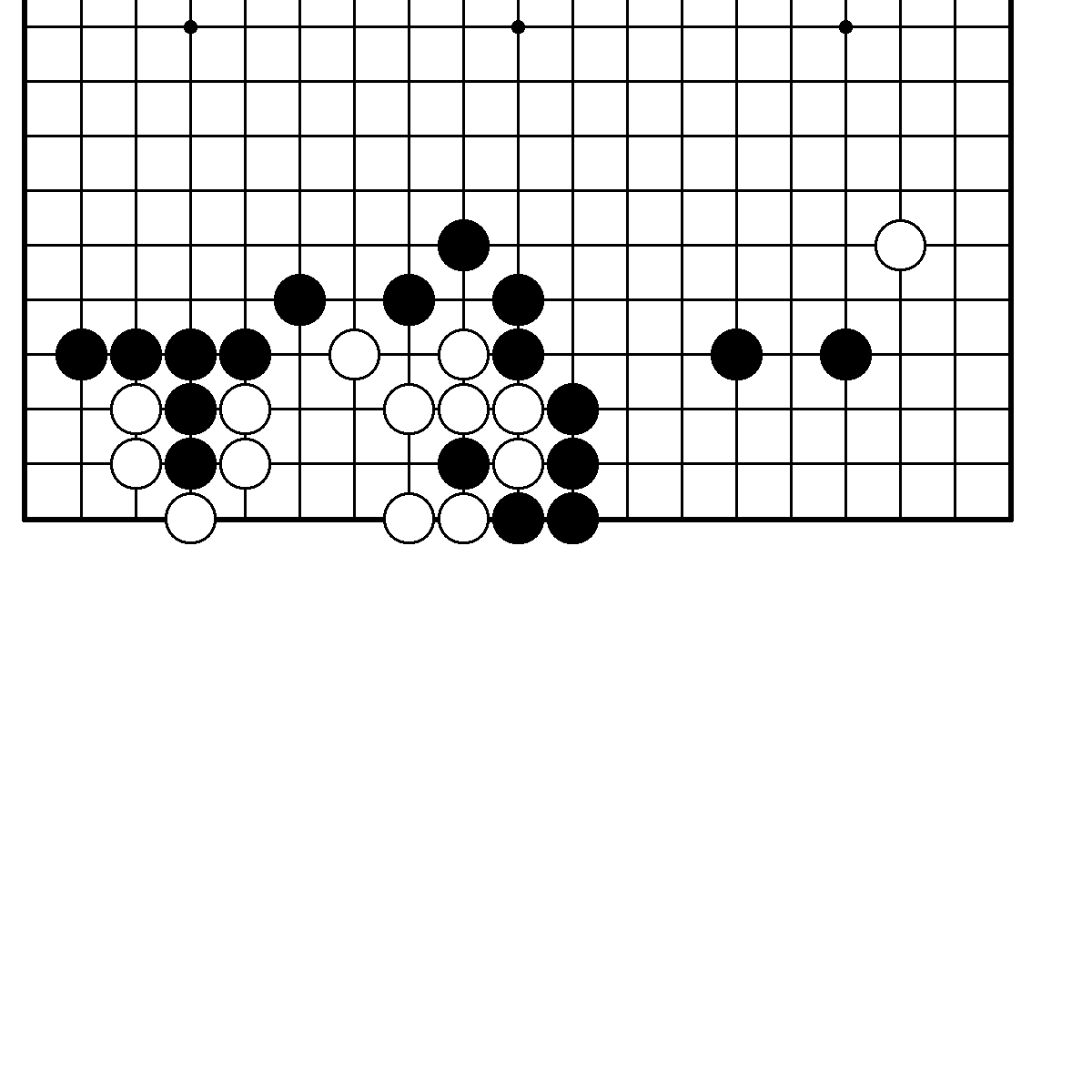 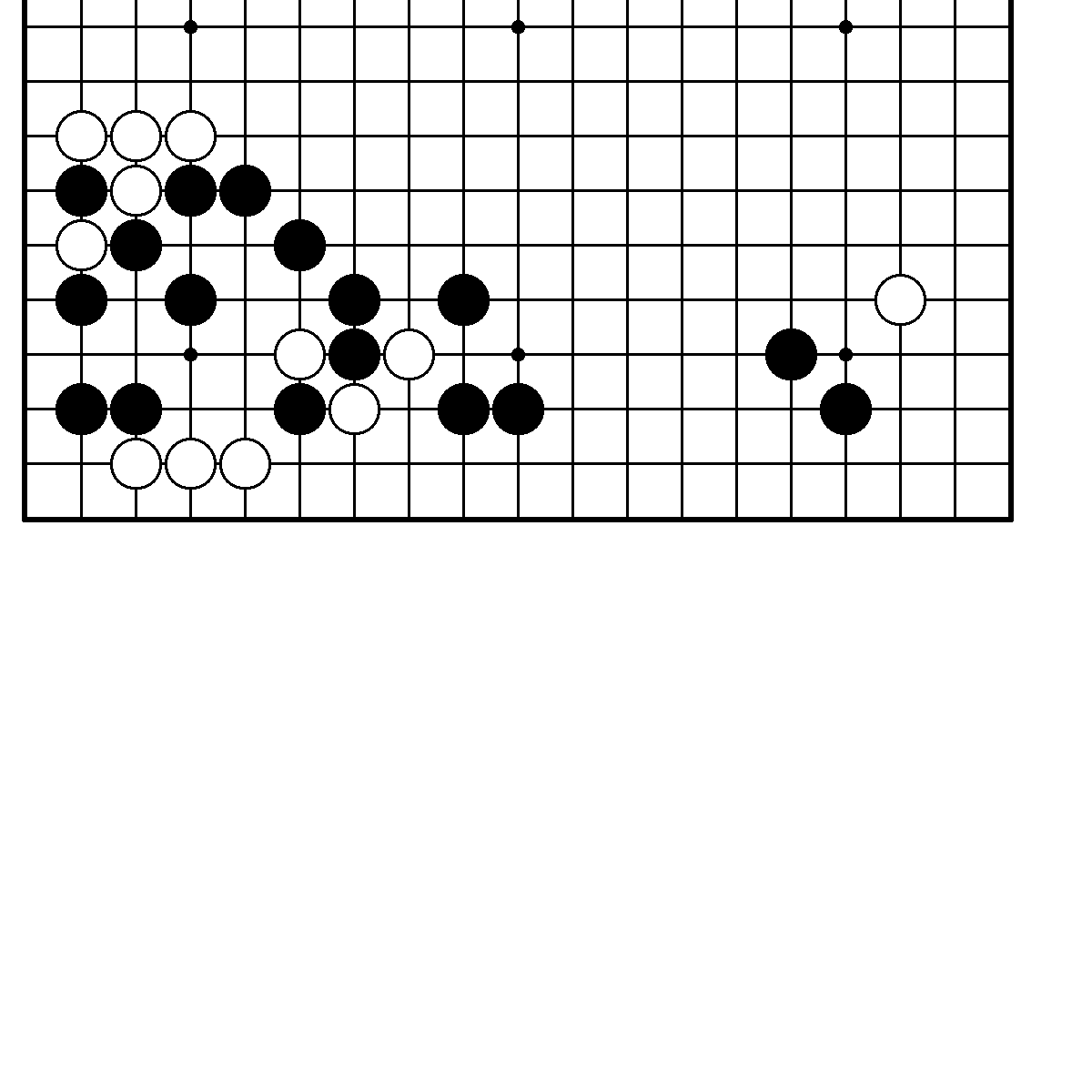      N35. Ход черных. Трудность В.                N36. Ход белых. Трудность А.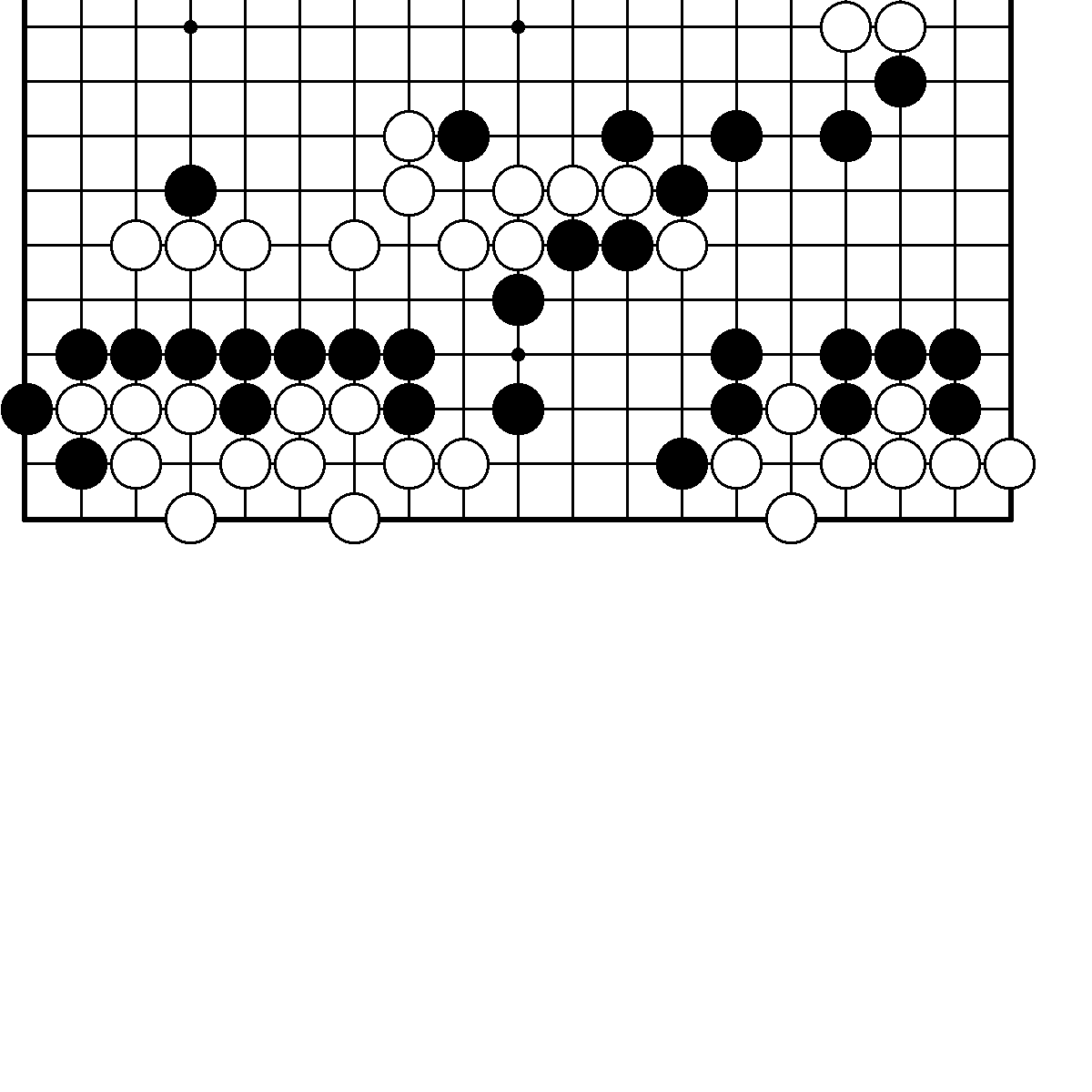 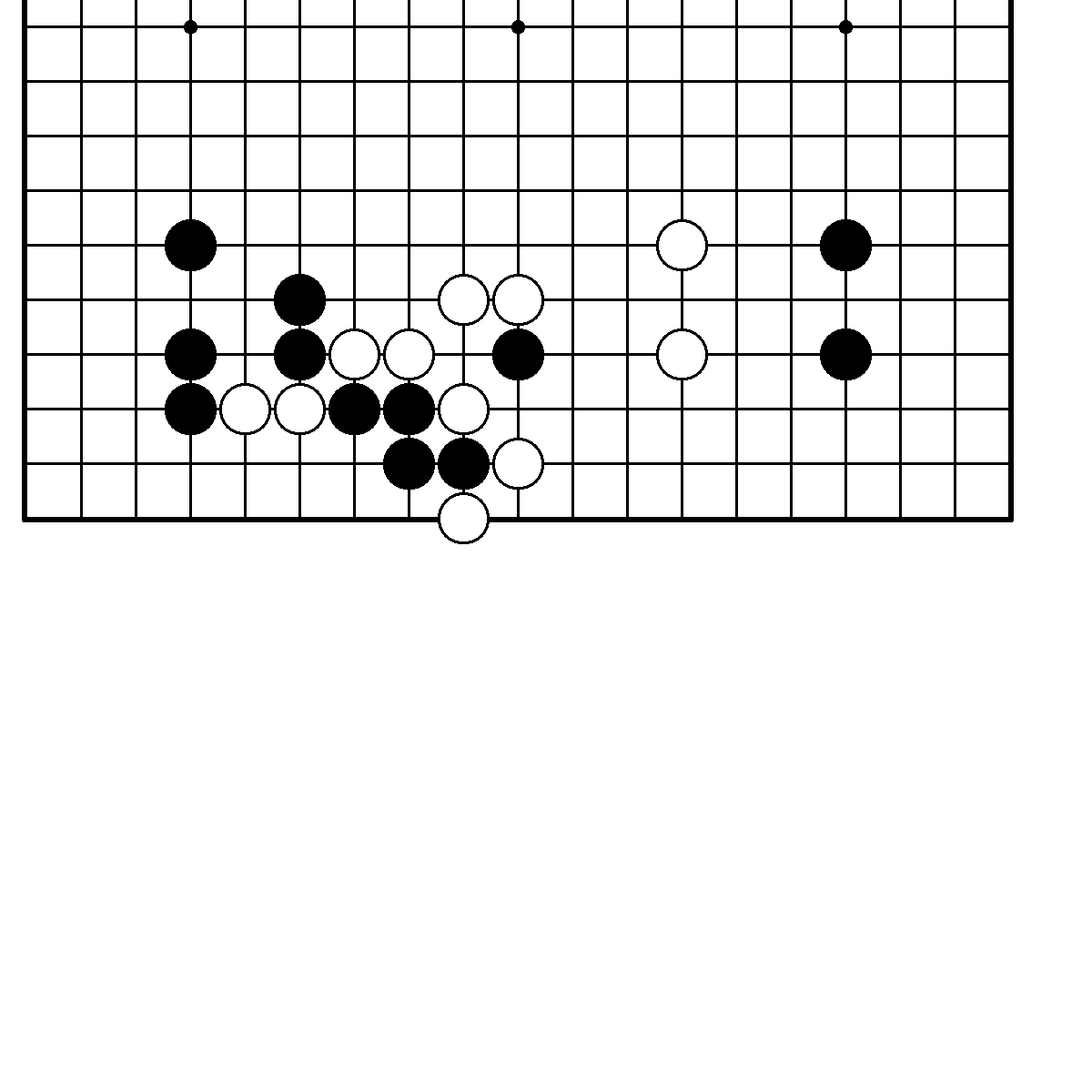      N37. Ход черных. Трудность А.                N38. Ход белых. Трудность А.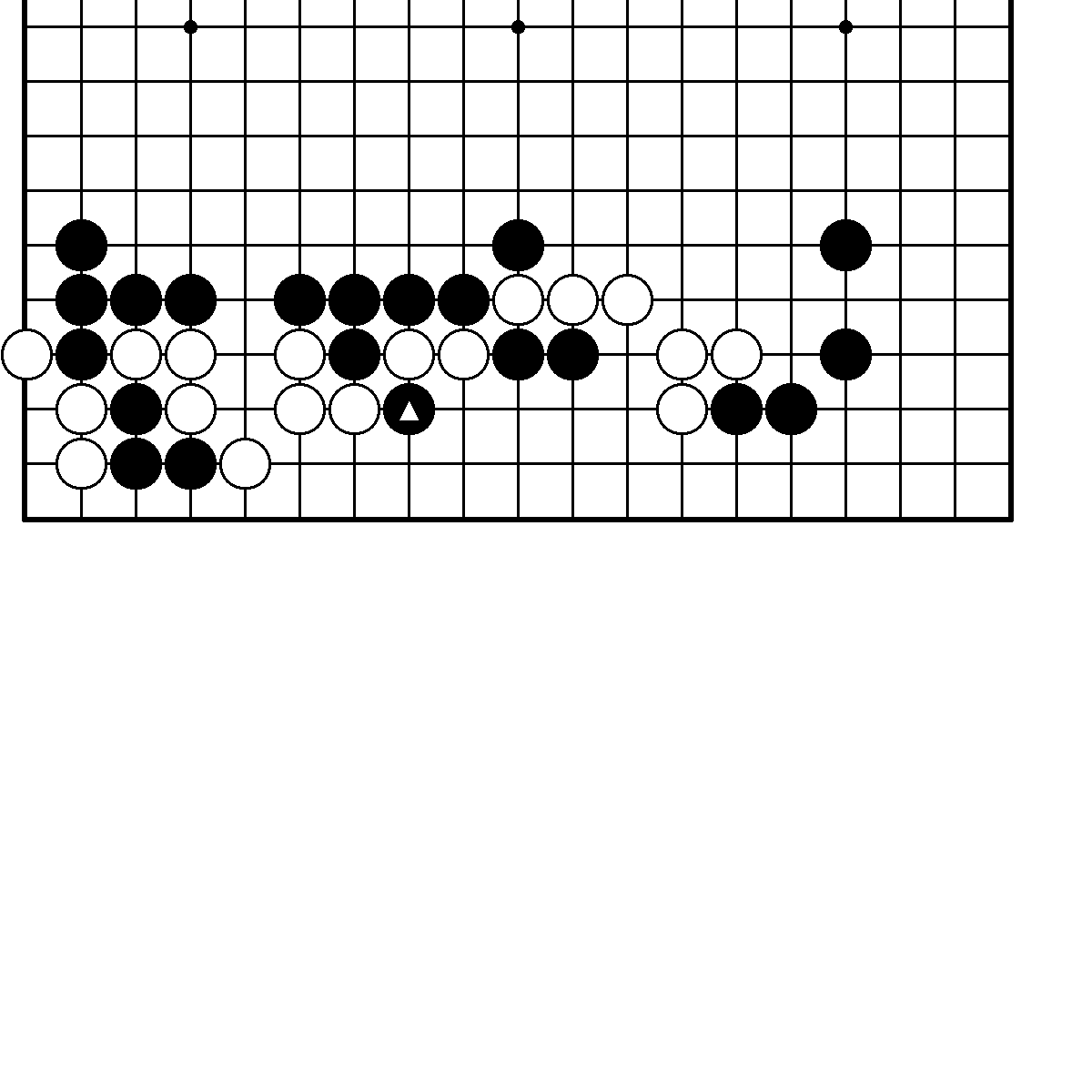 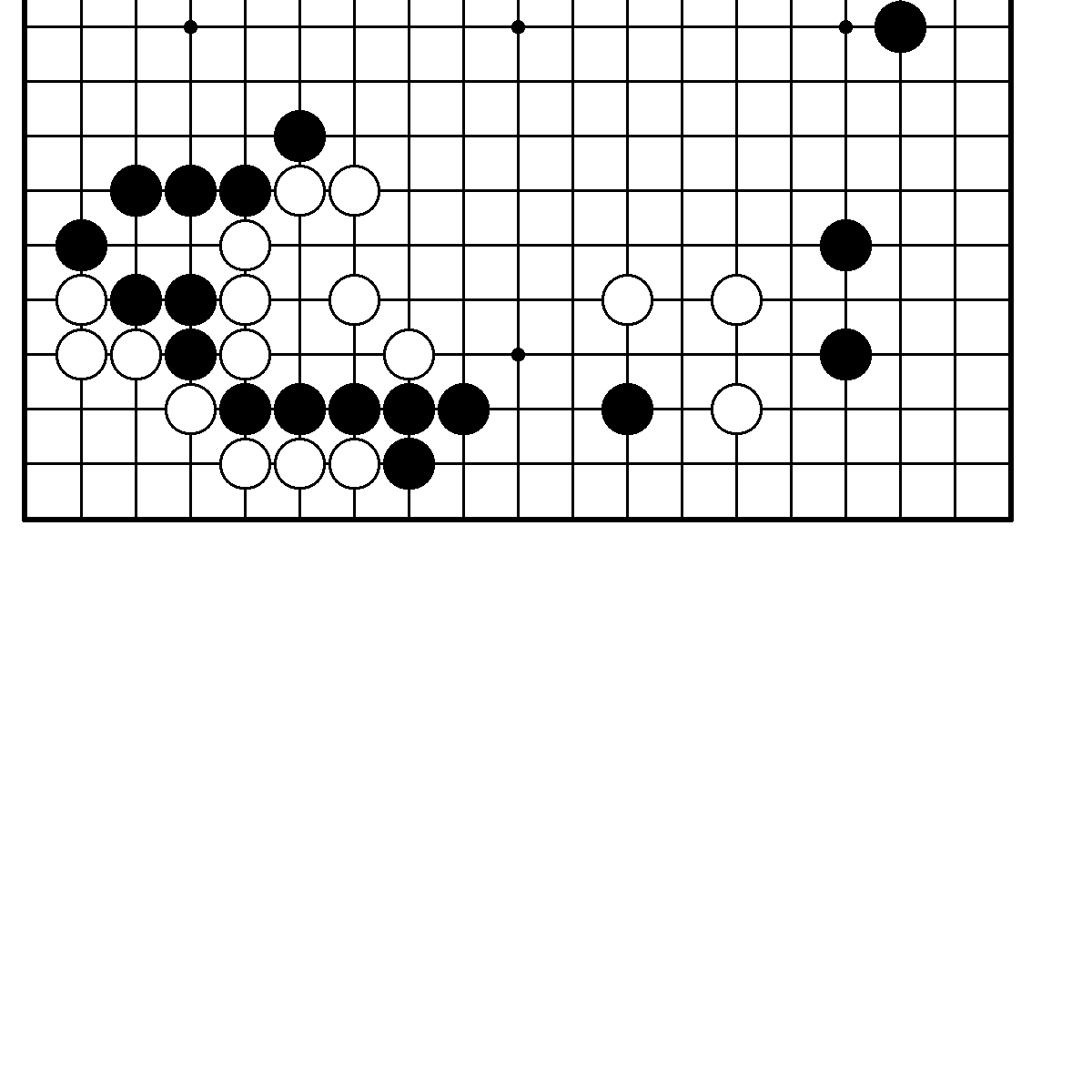                                                                  28   N39. Ход черных. Трудность А.                N40. Ход белых. Трудность А.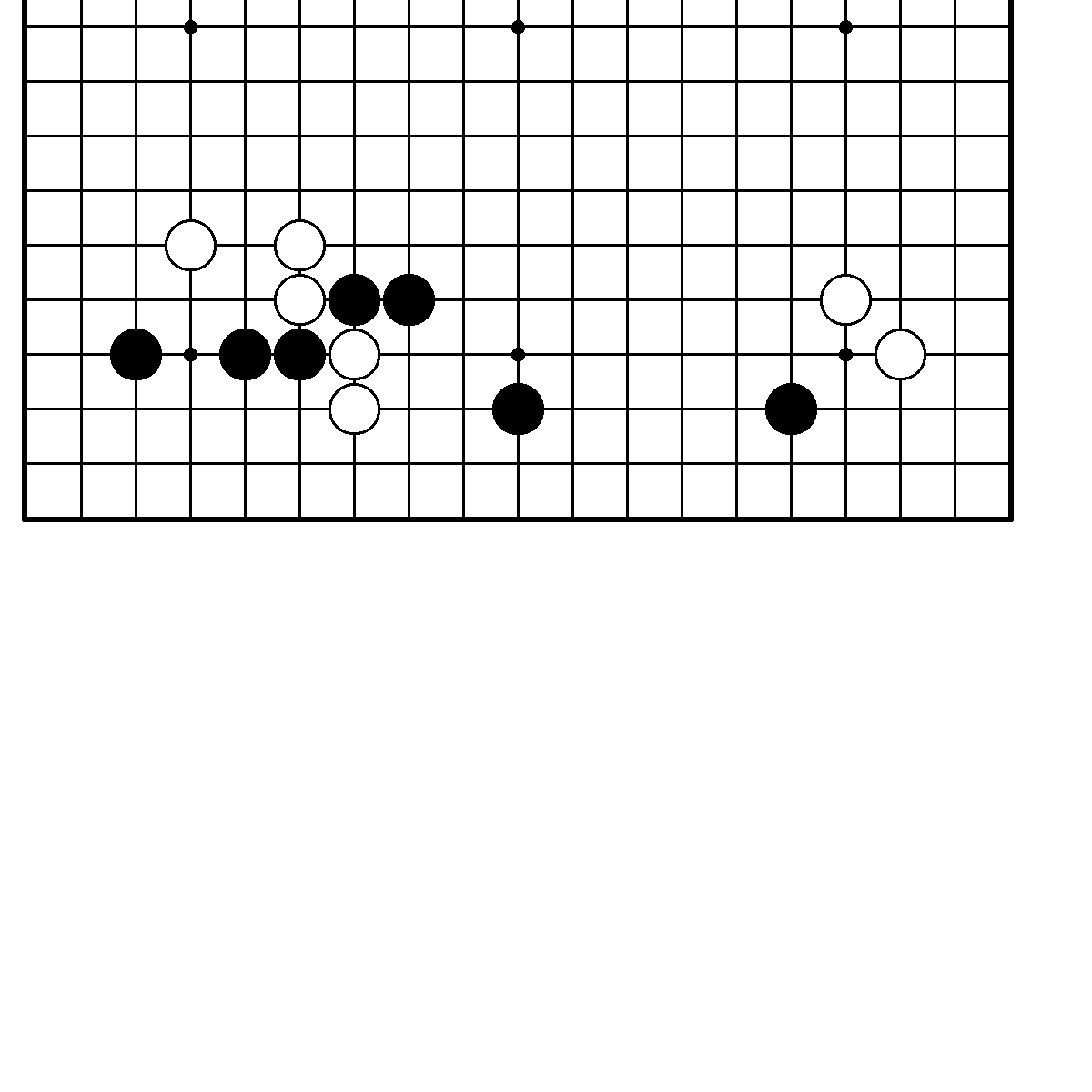 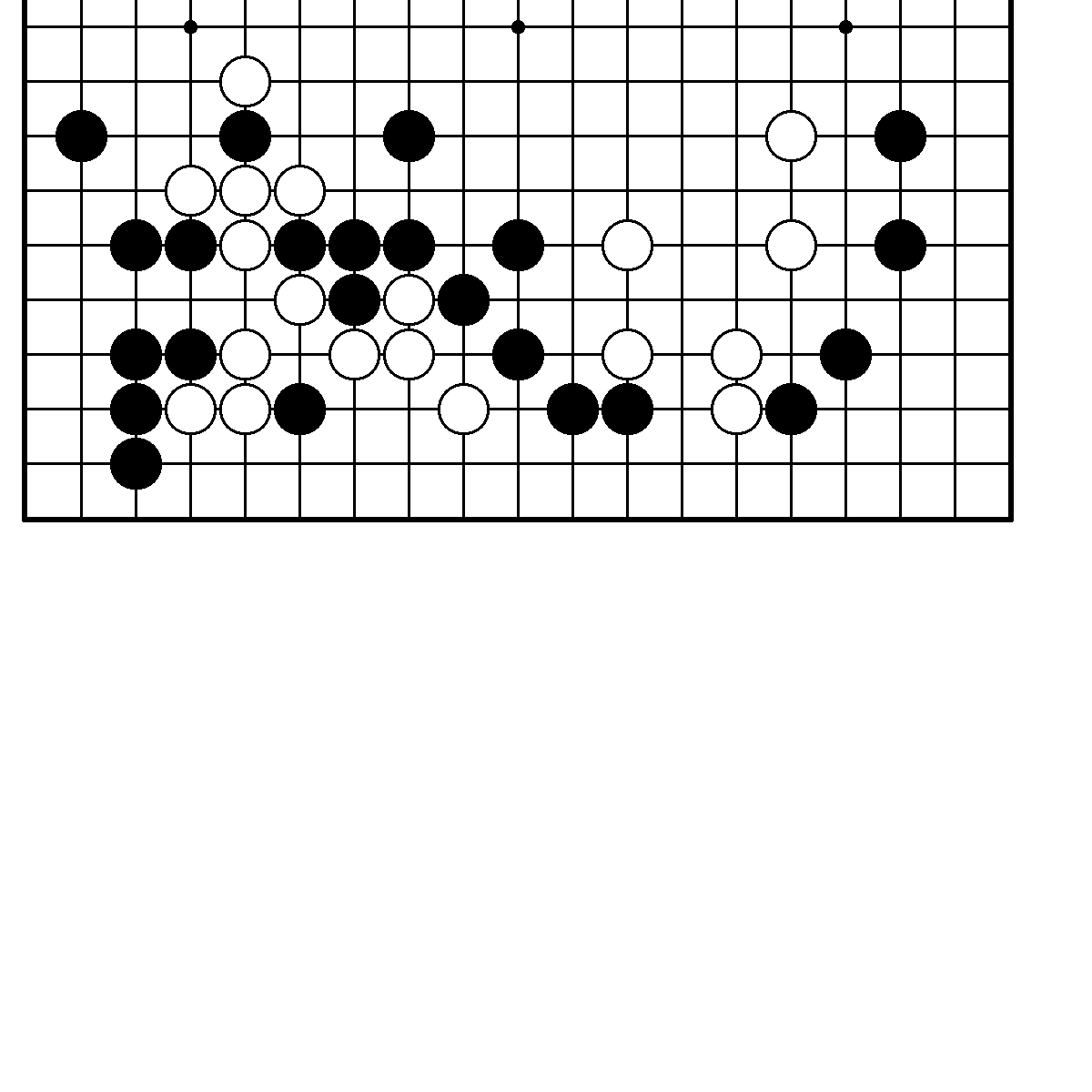    N41. Ход черных. Трудность В.                N42. Ход черных. Трудность А.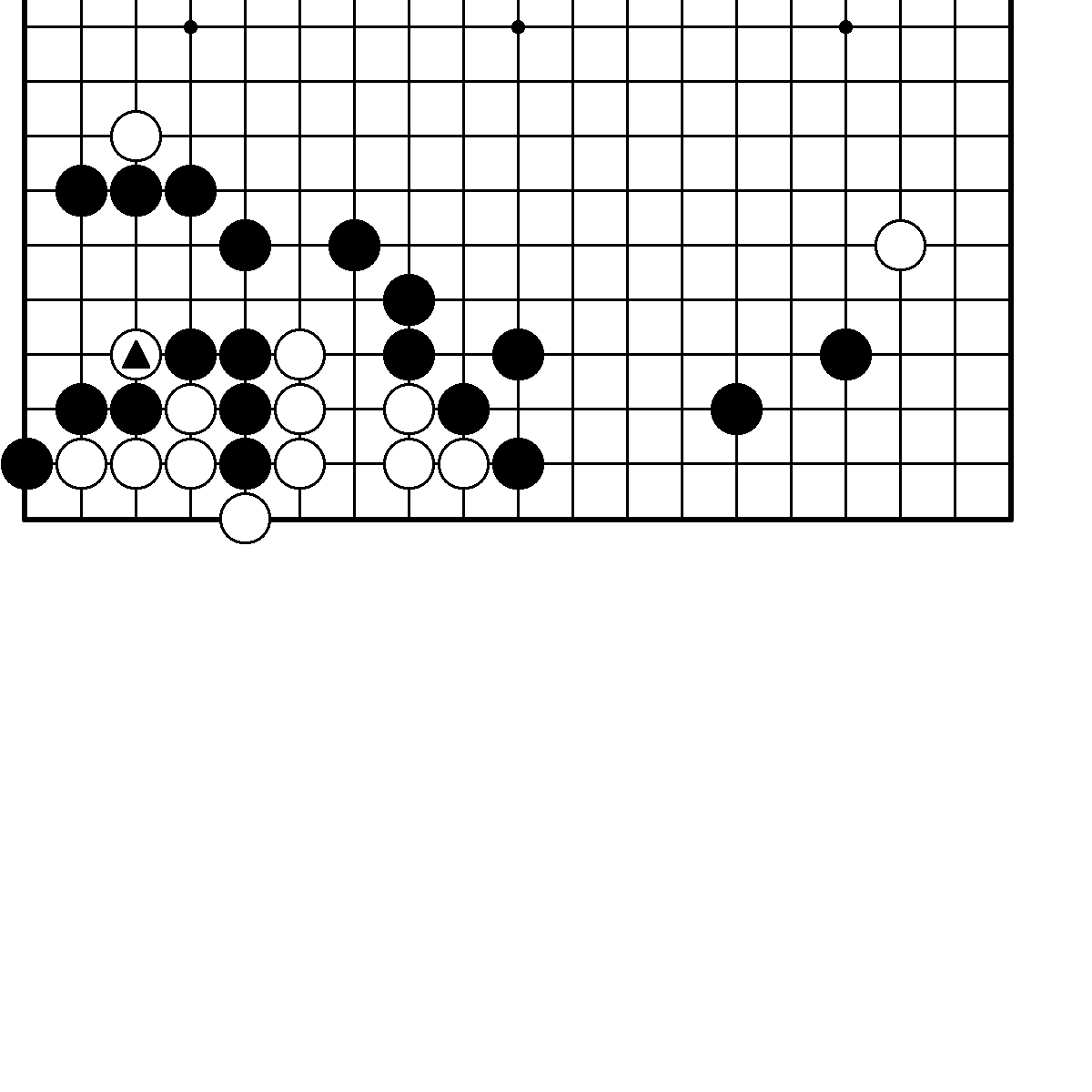     N43. Ход черных. Трудность А.                N44. Ход черных. Трудность А.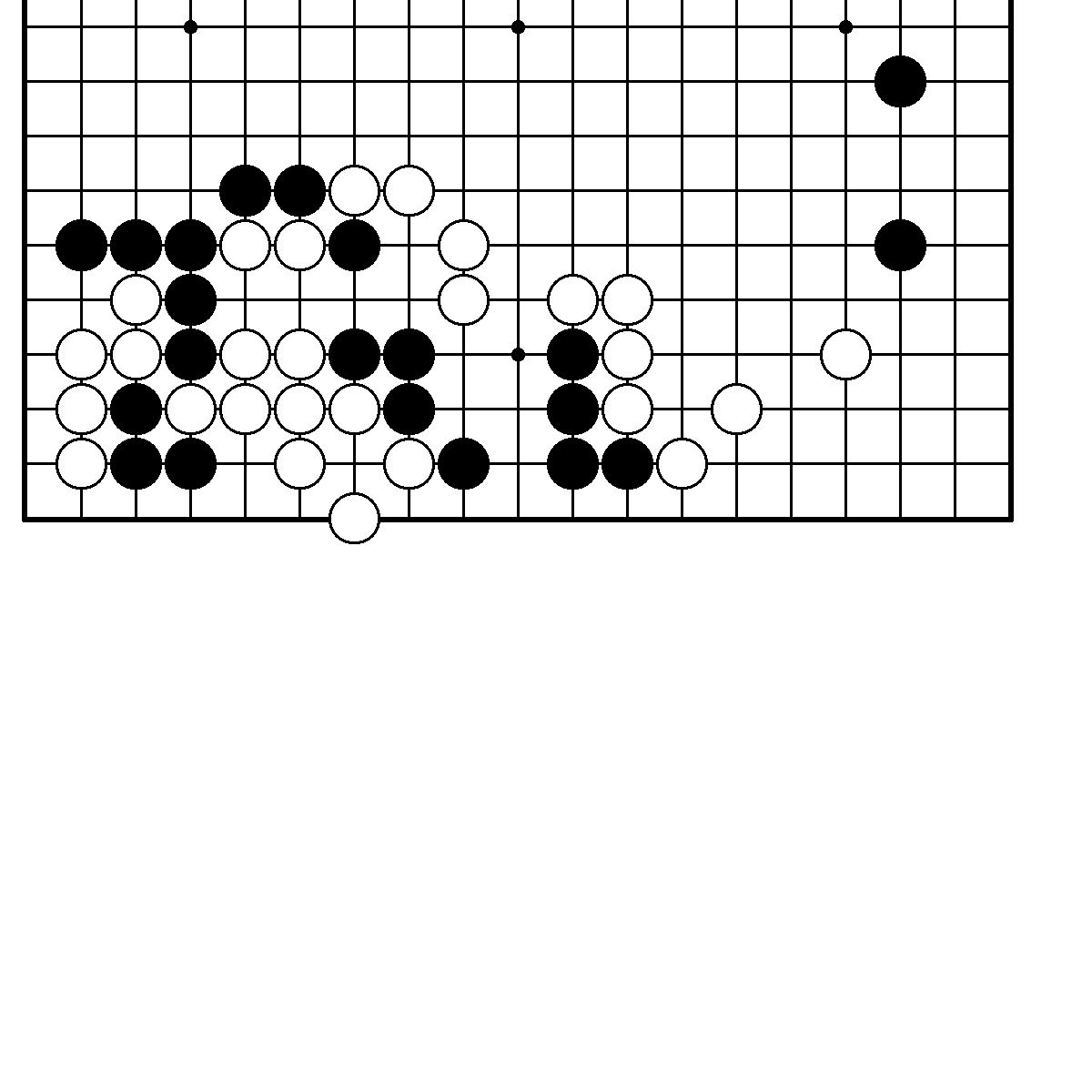 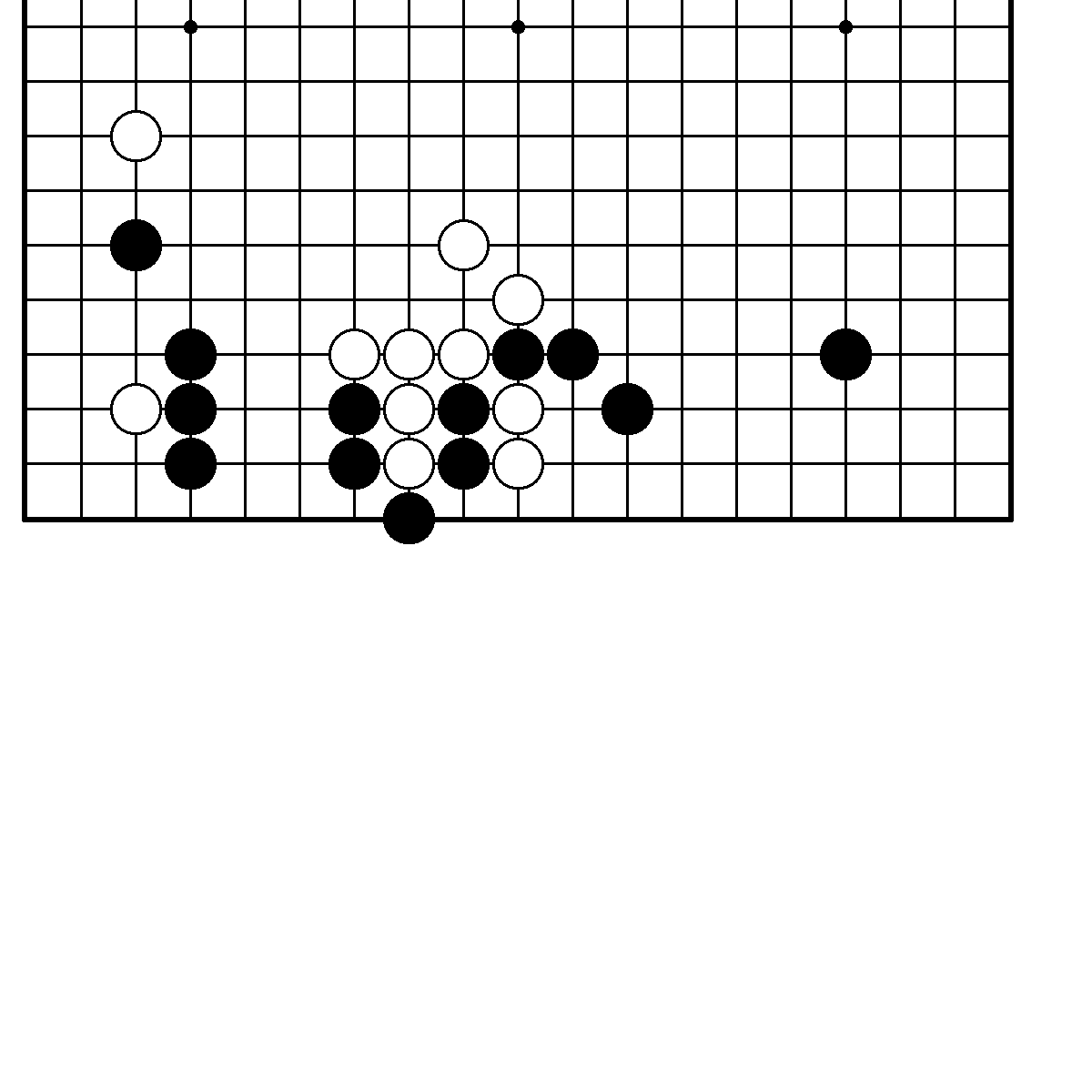     N45. Ход белых. Трудность А.                N46. Ход белых. Трудность В.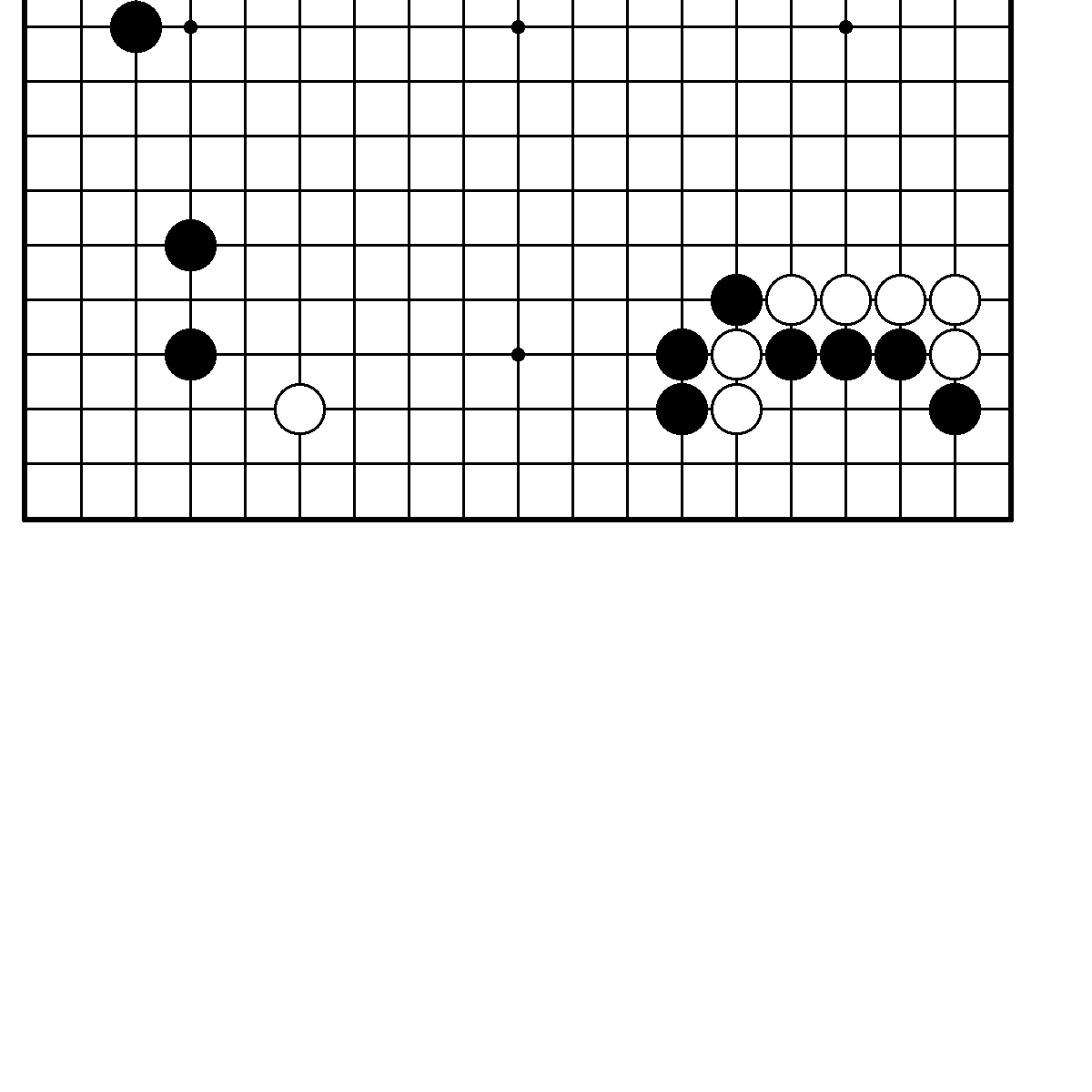 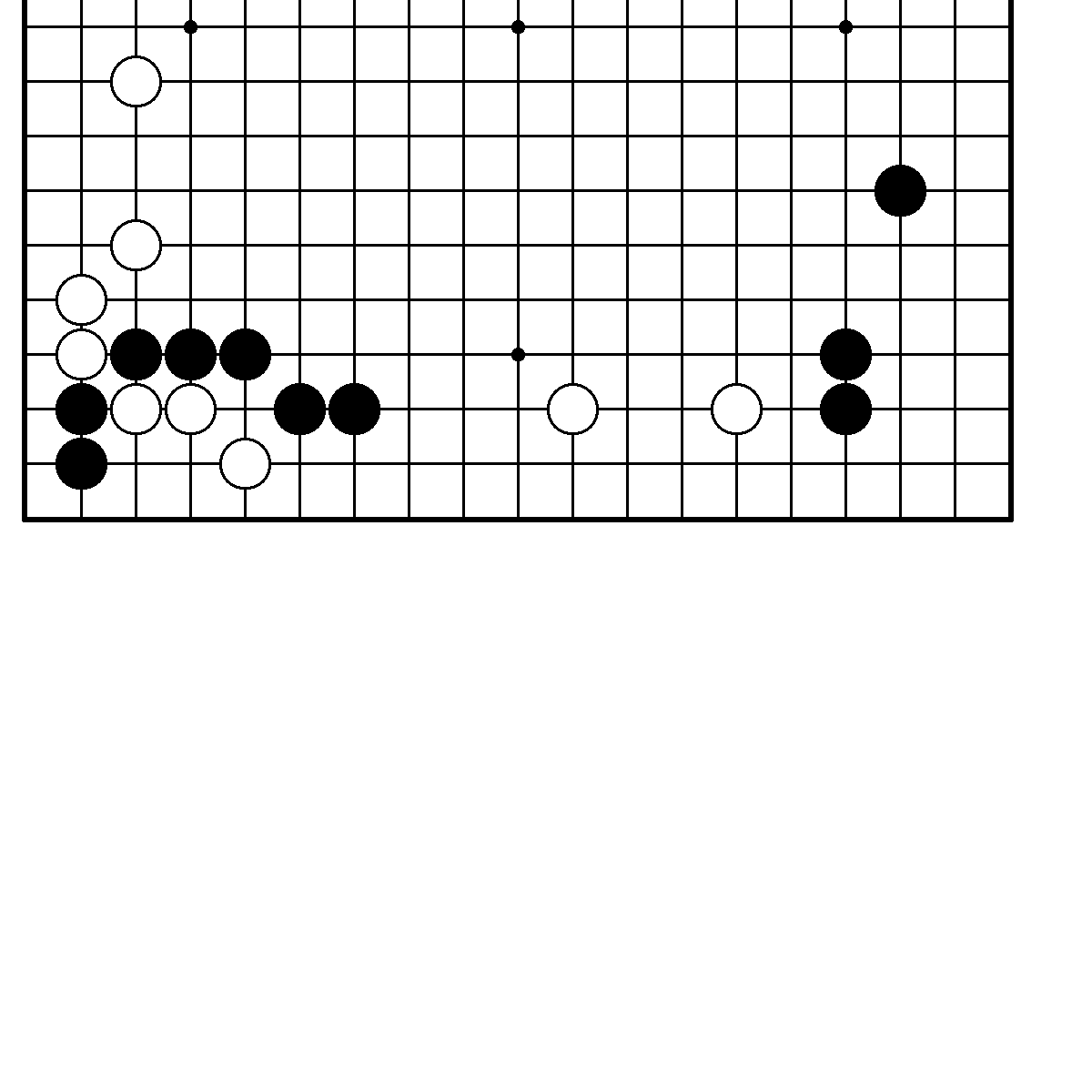                                                                    29    N47. Ход черных. Трудность С.                N48. Ход черных. Трудность С.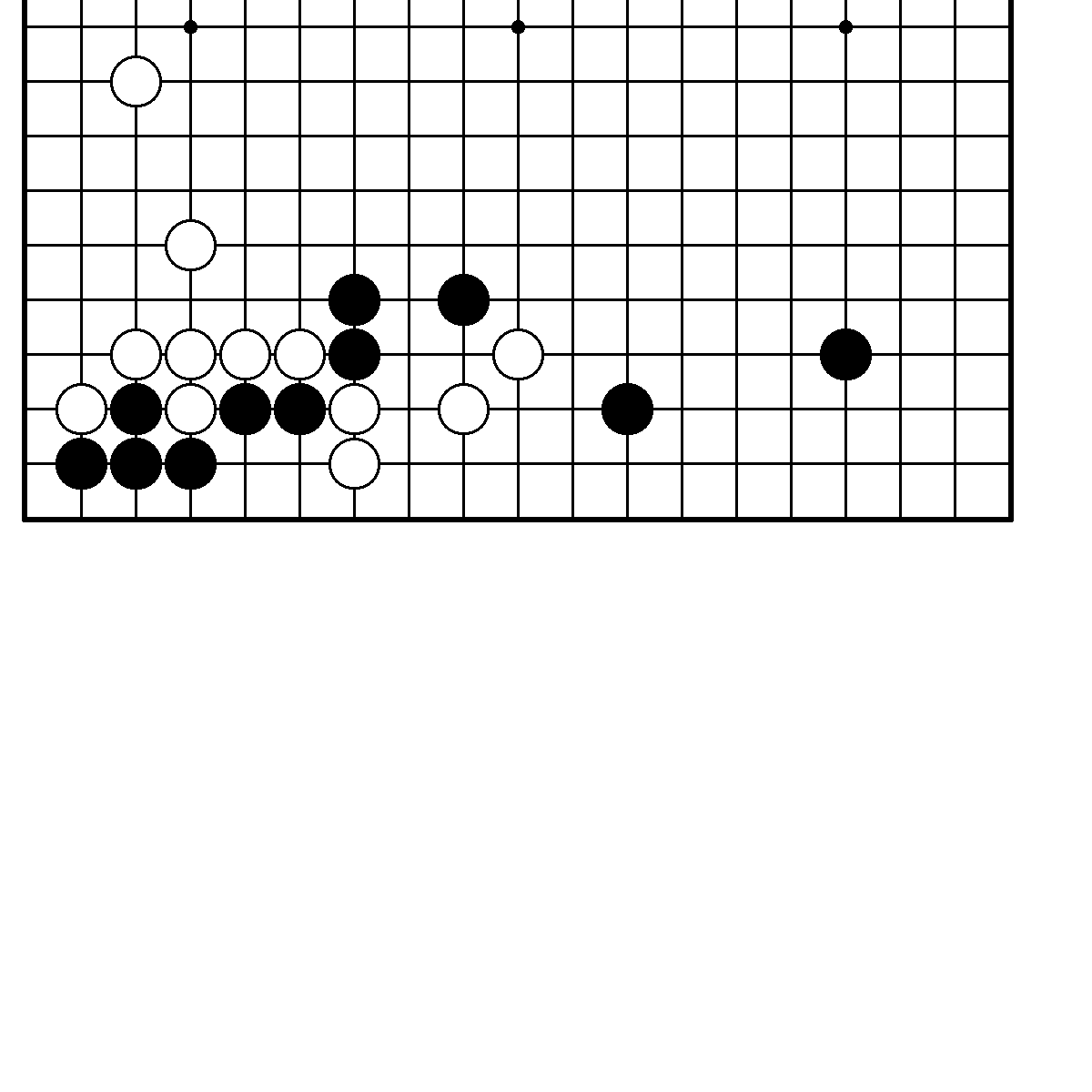 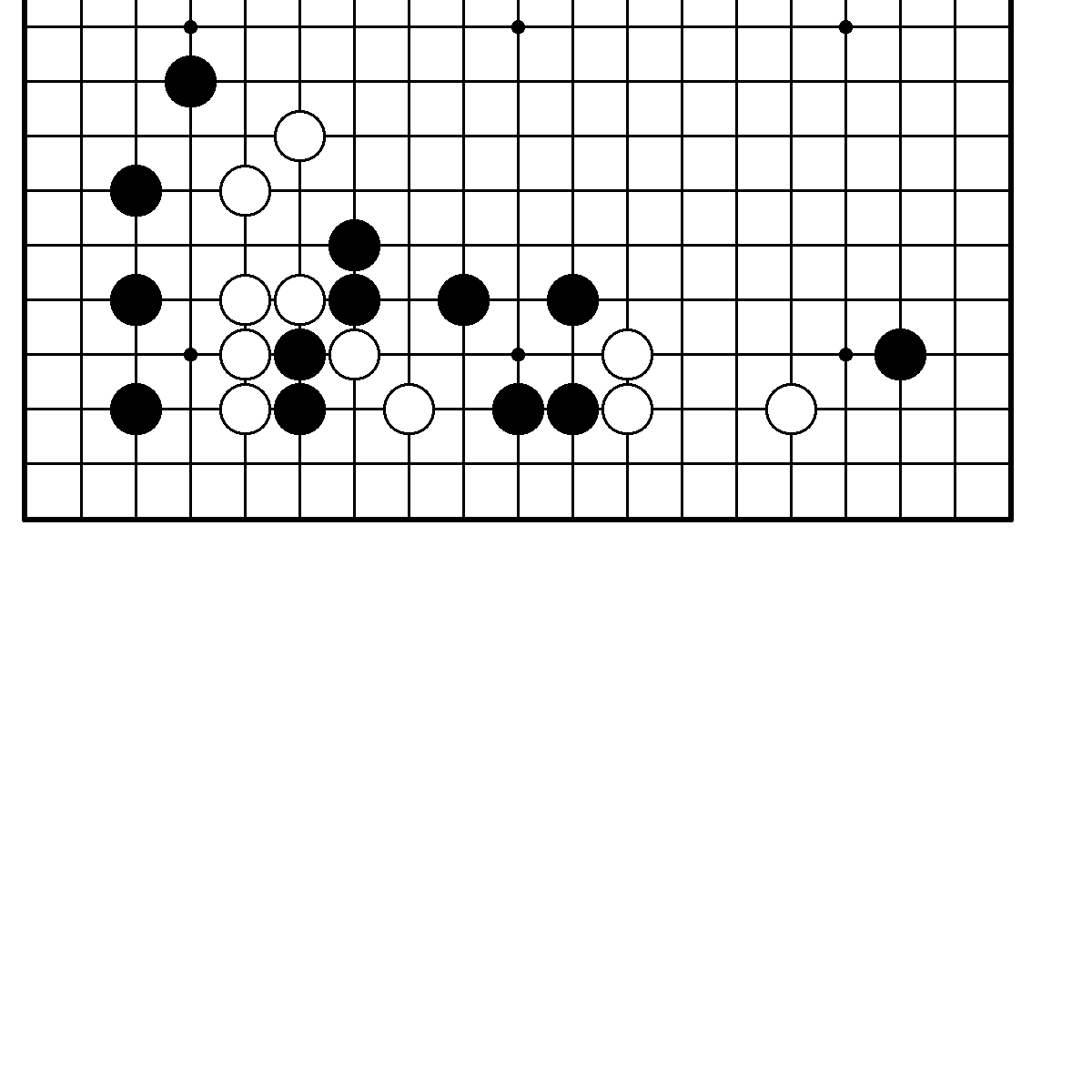      N49. Ход черных. Трудность В.                N50. Ход белых. Трудность С.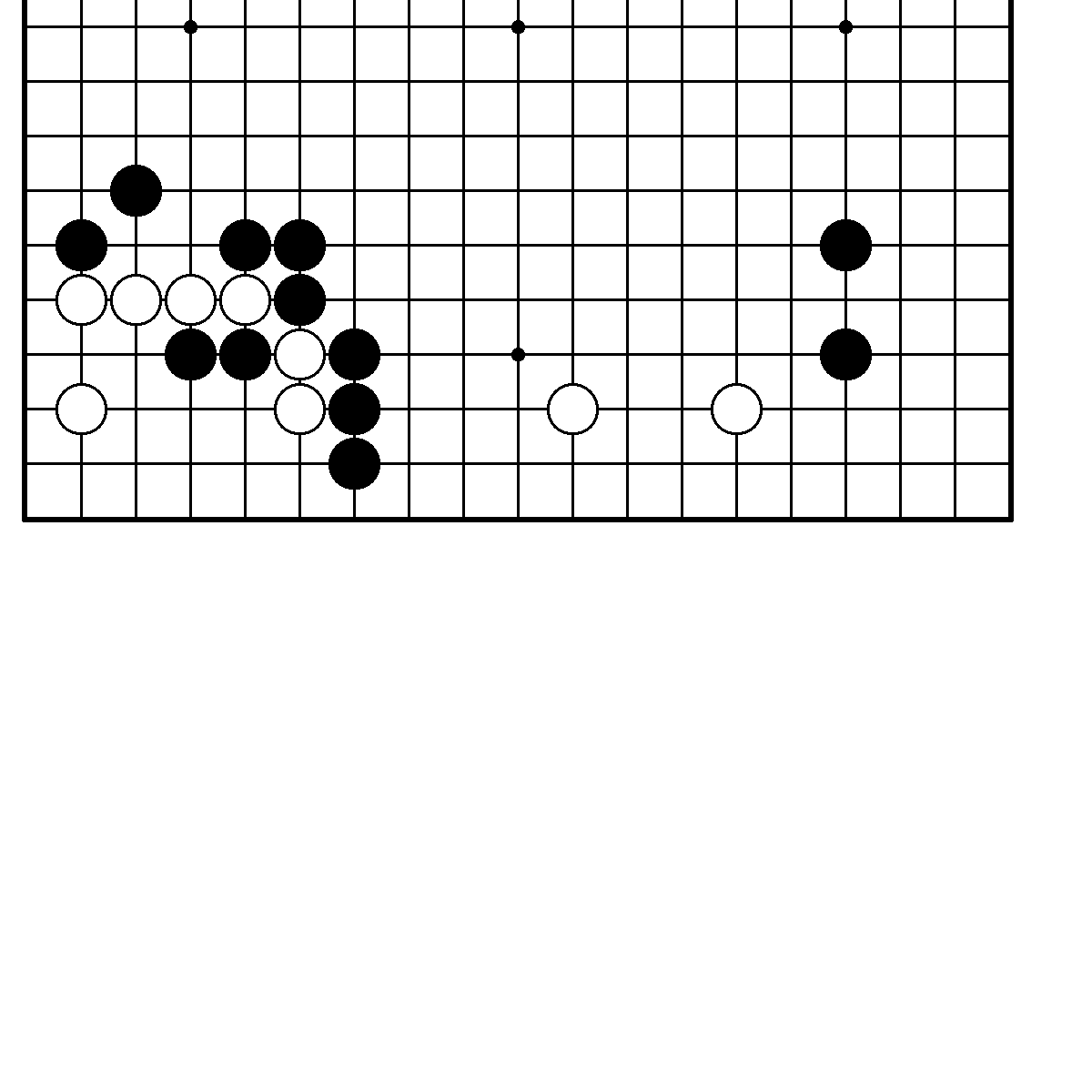 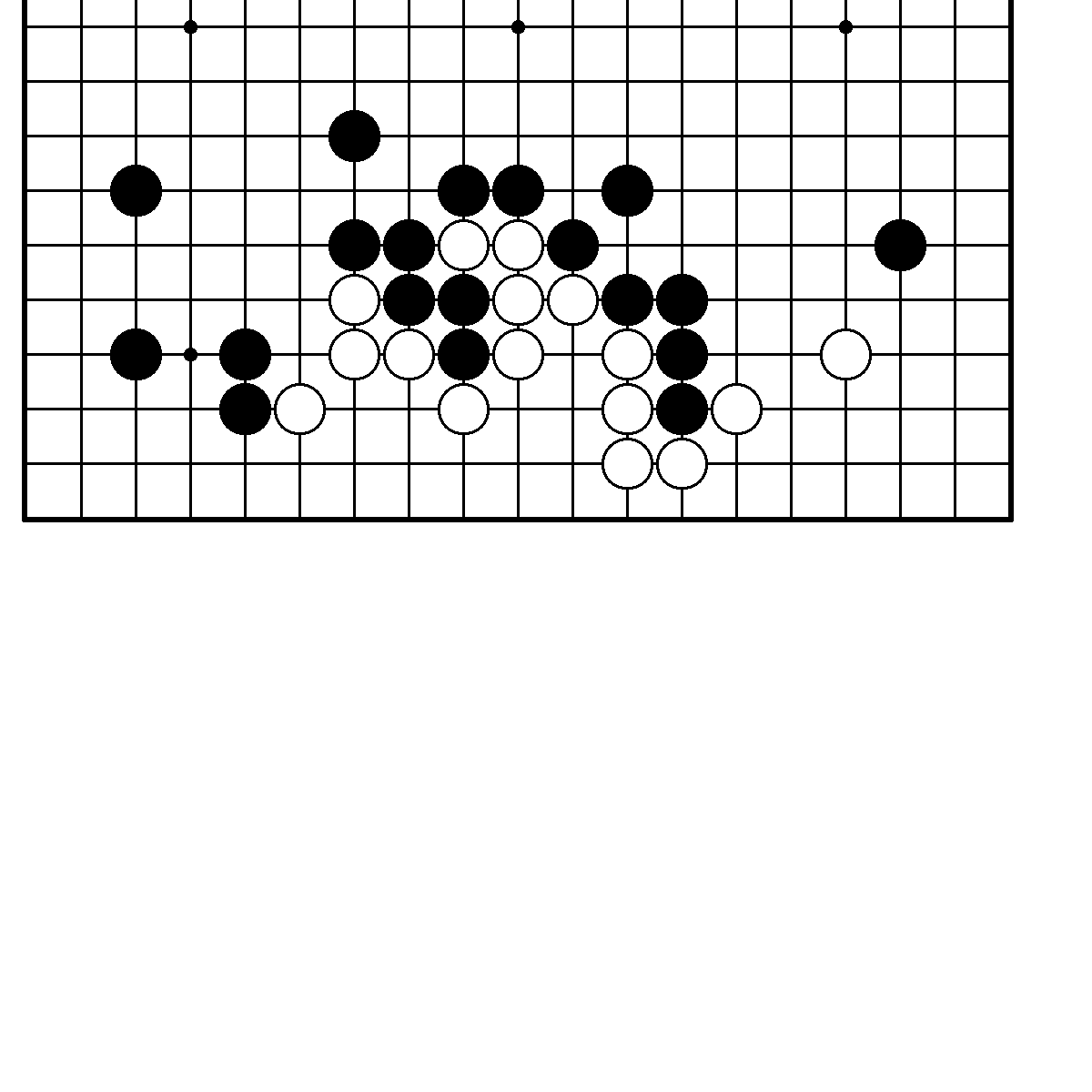      N51. Ход белых. Трудность А.                N52. Ход белых. Трудность С.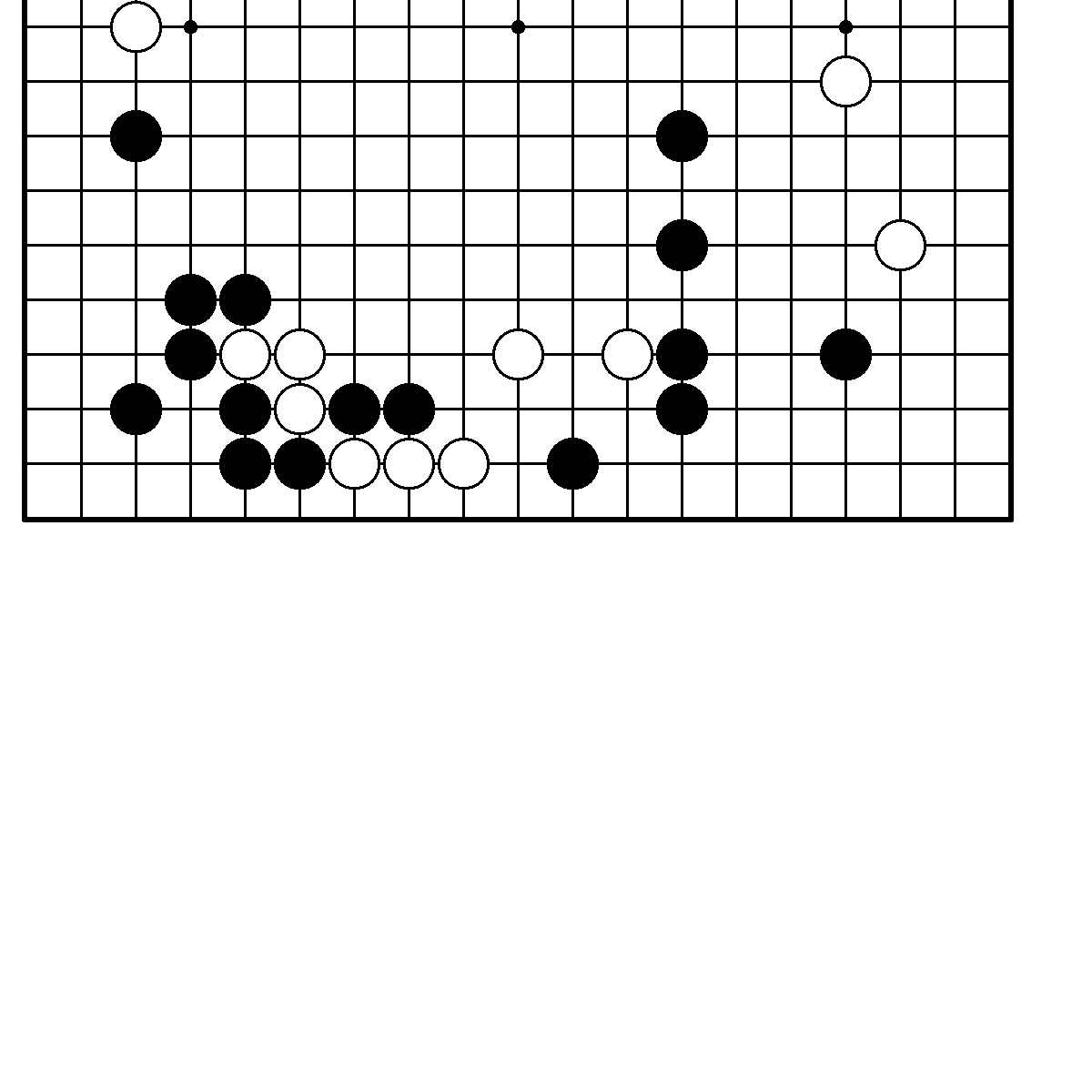 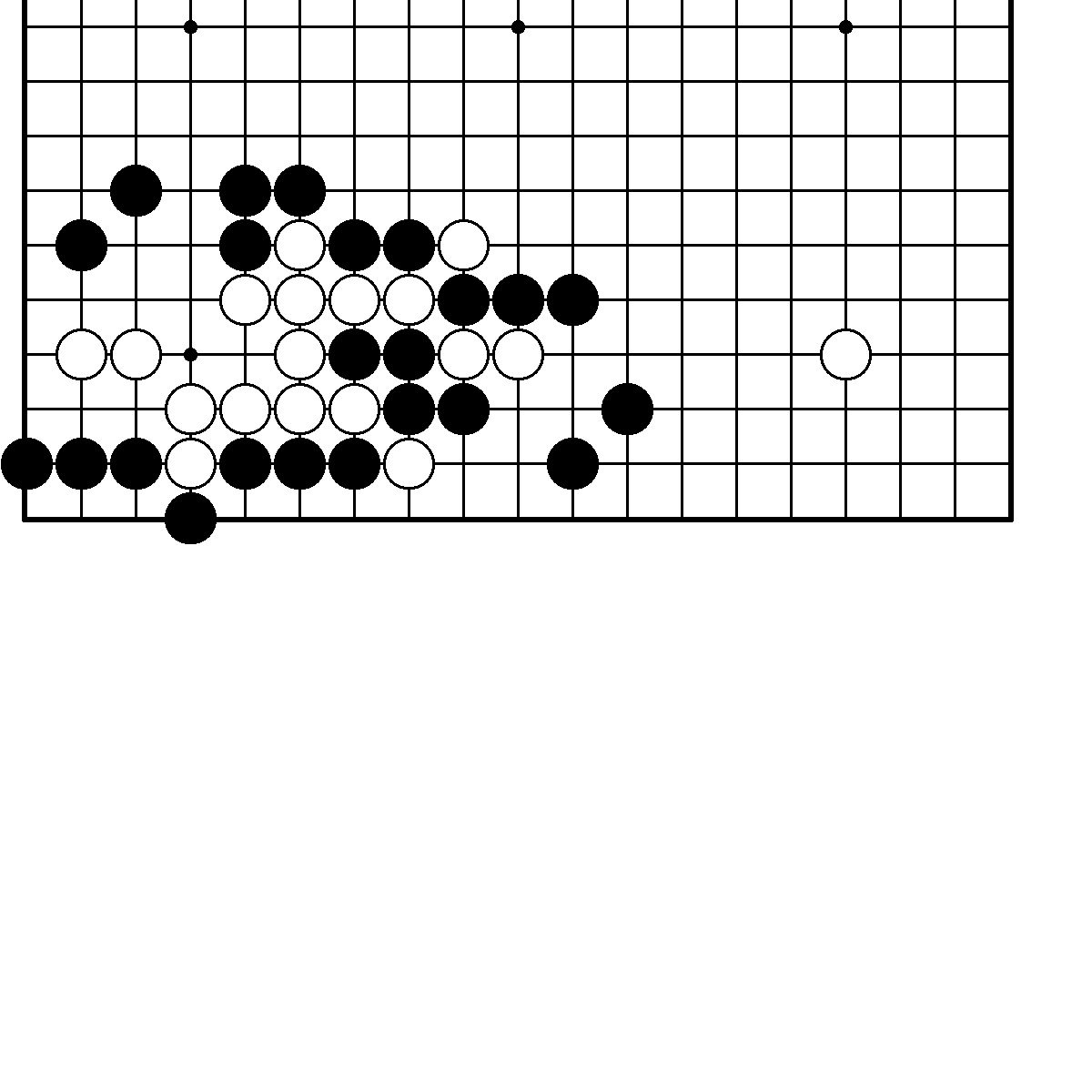      N53. Ход черных. Трудность В.                N54. Ход белых. Трудность С.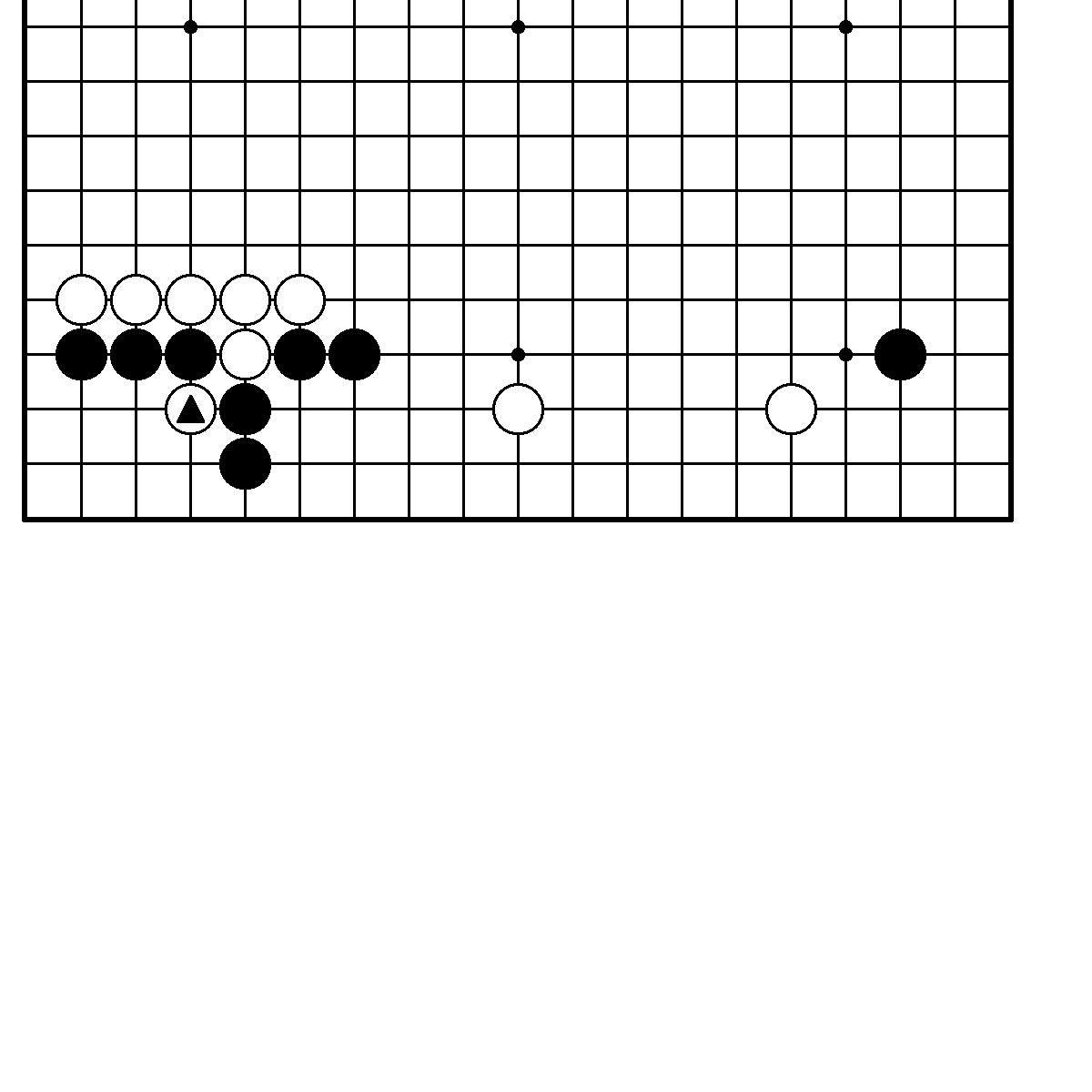 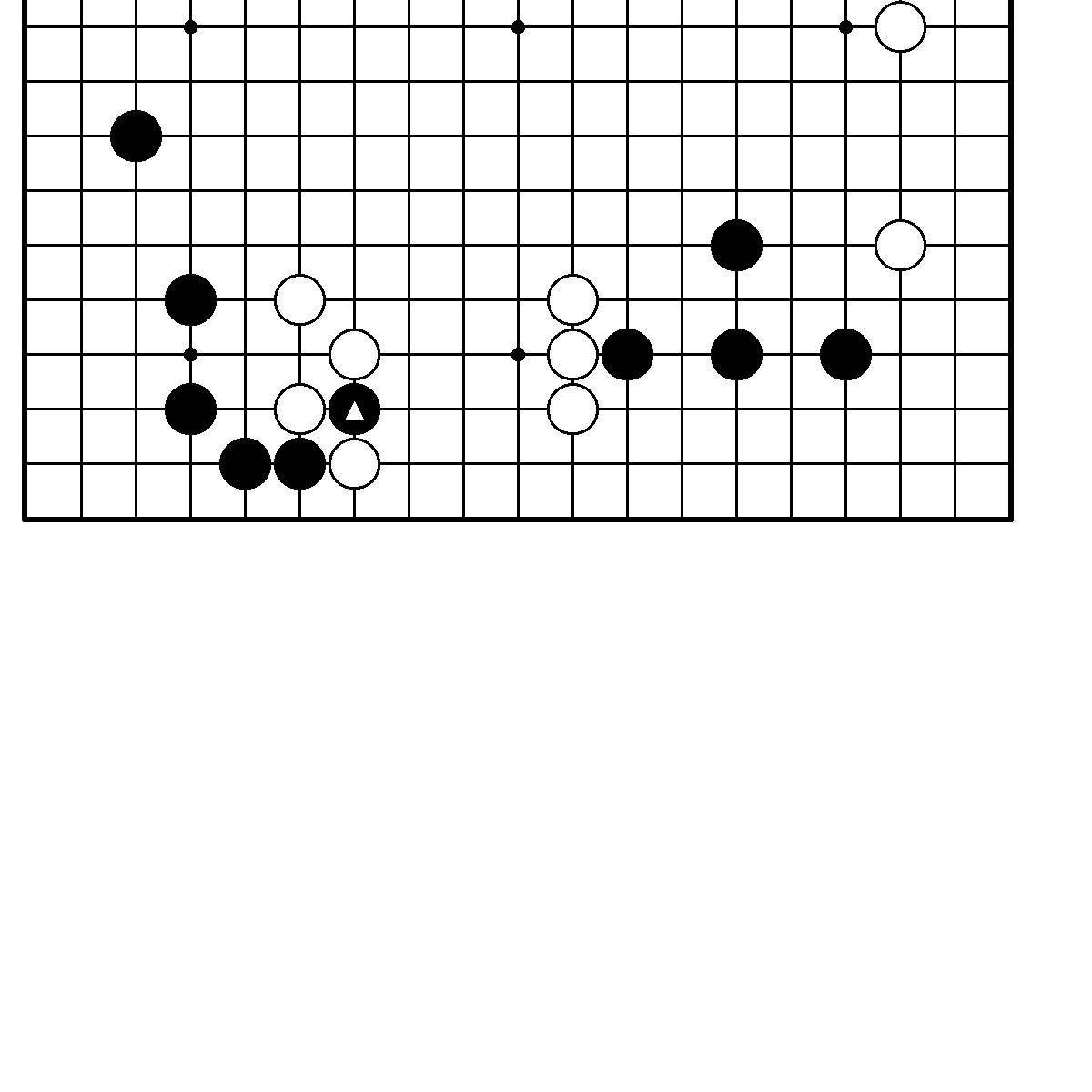                                                                    30      N55. Ход черных. Трудность В.                N56. Ход белых. Трудность В.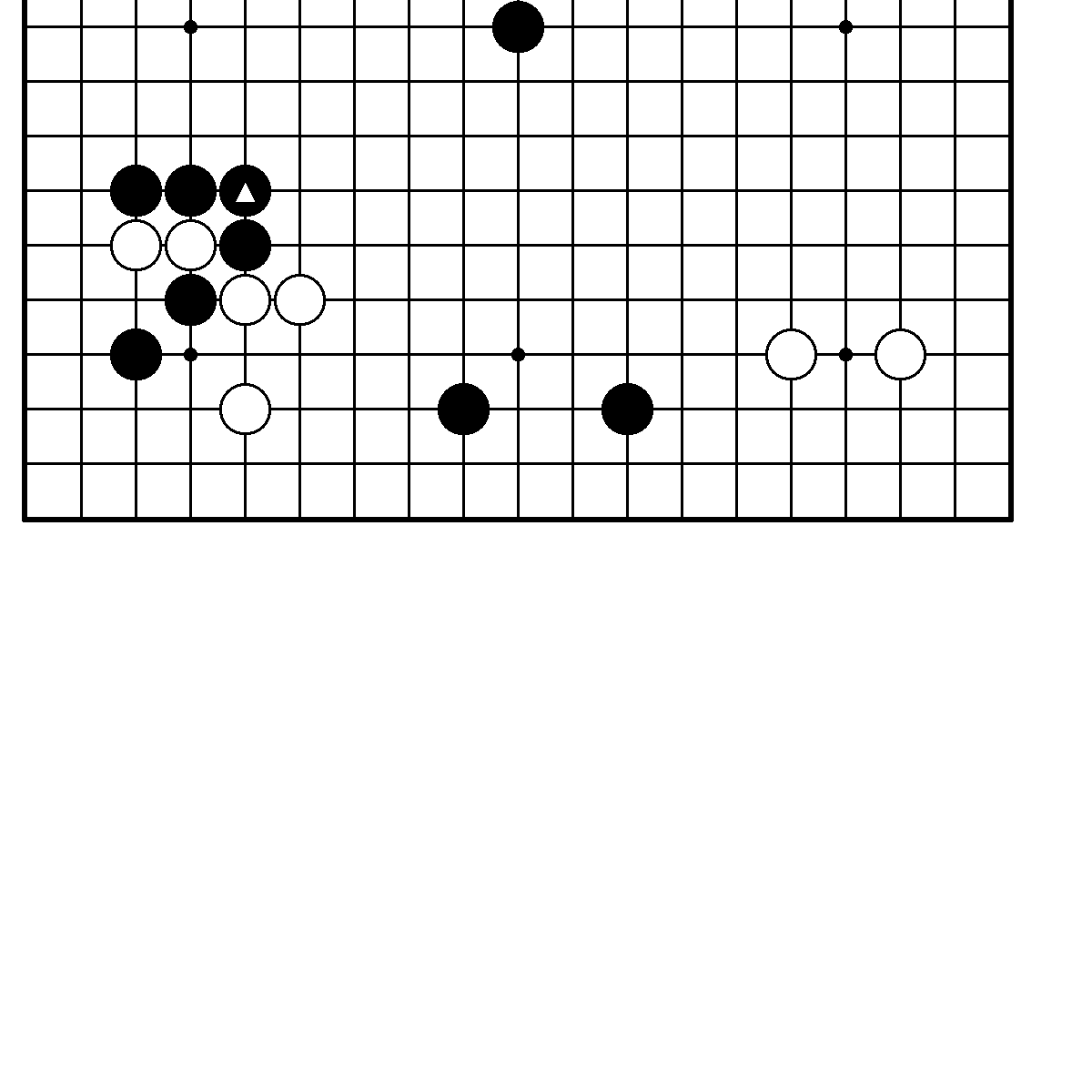 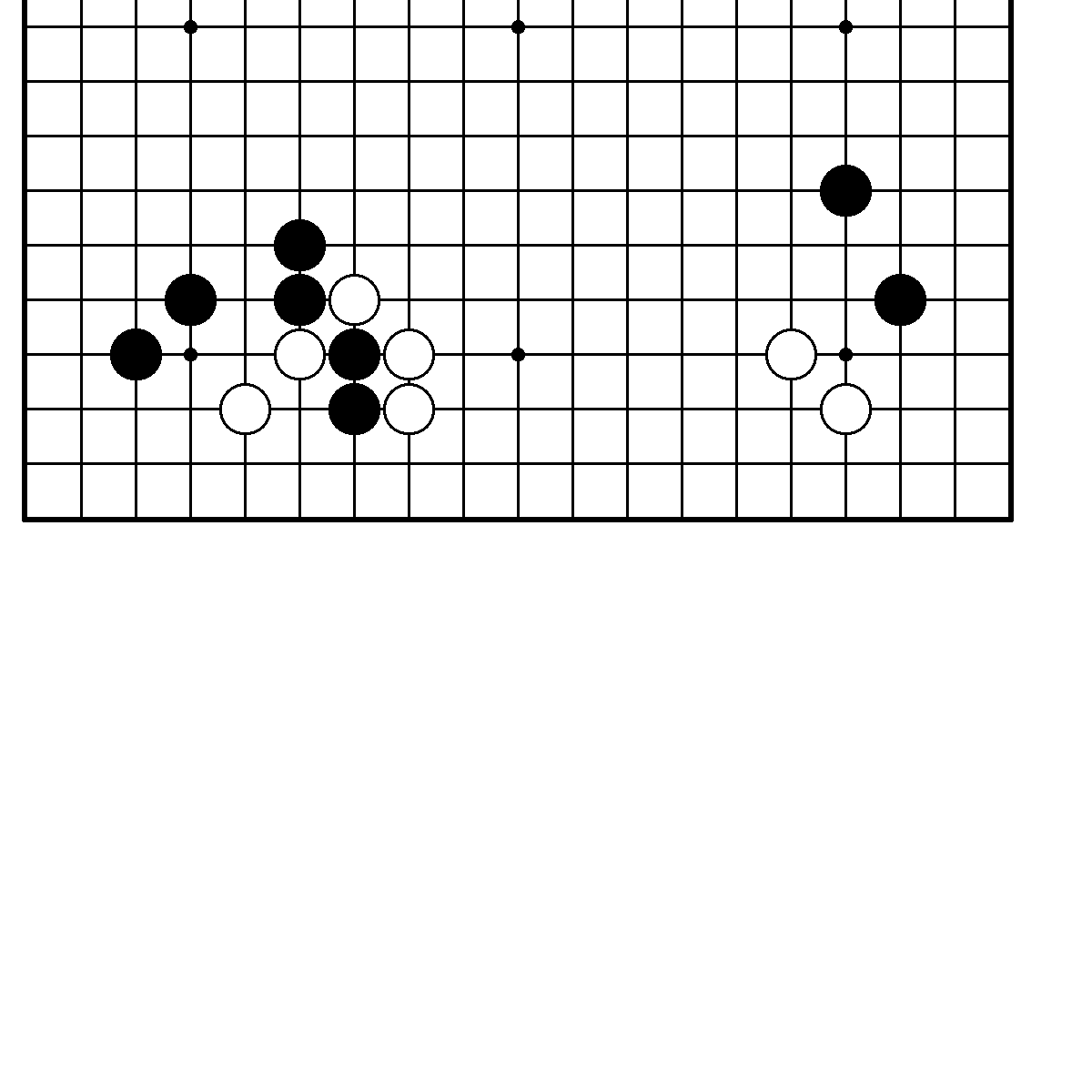        N57. Ход черных. Трудность В.                N58. Ход белых. Трудность С.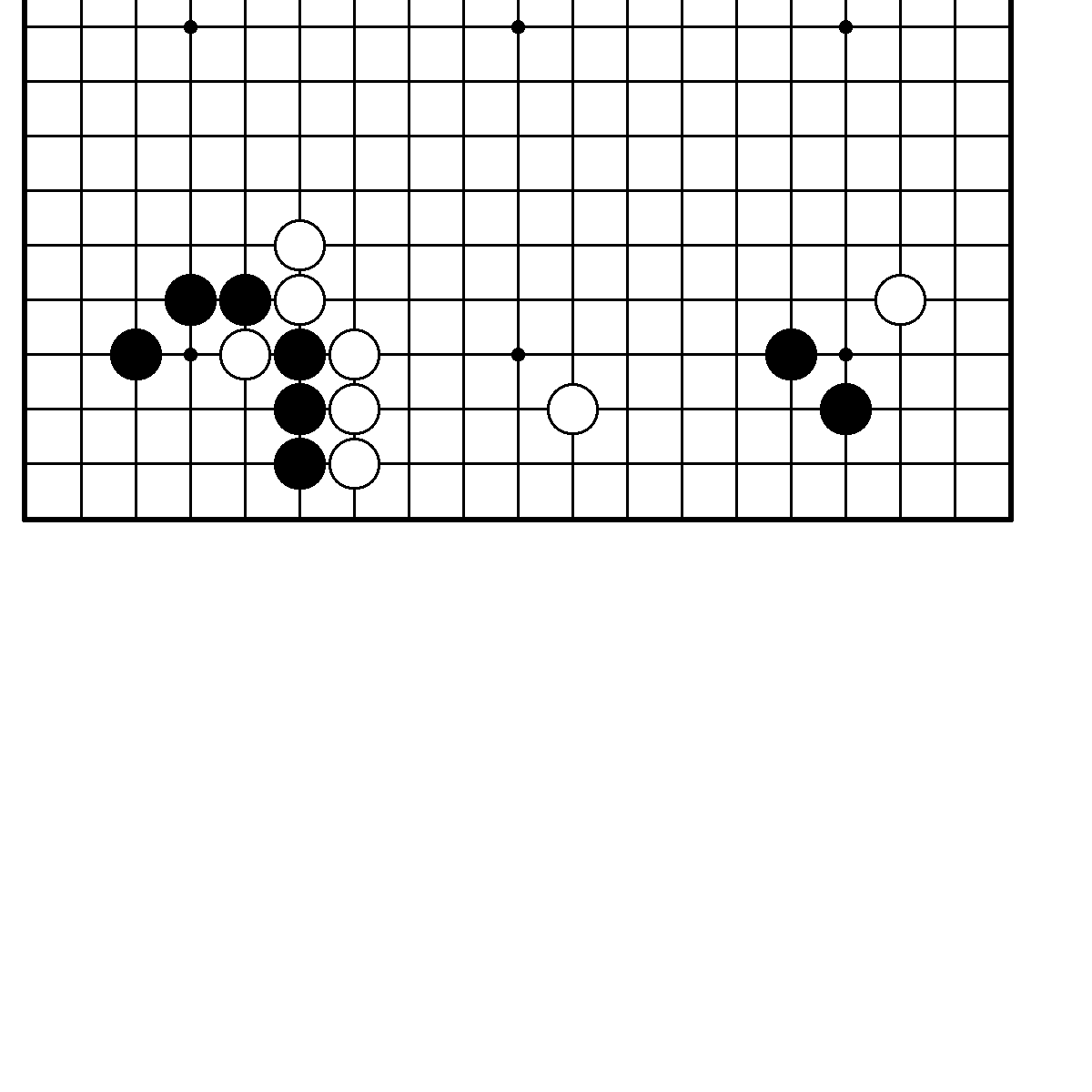 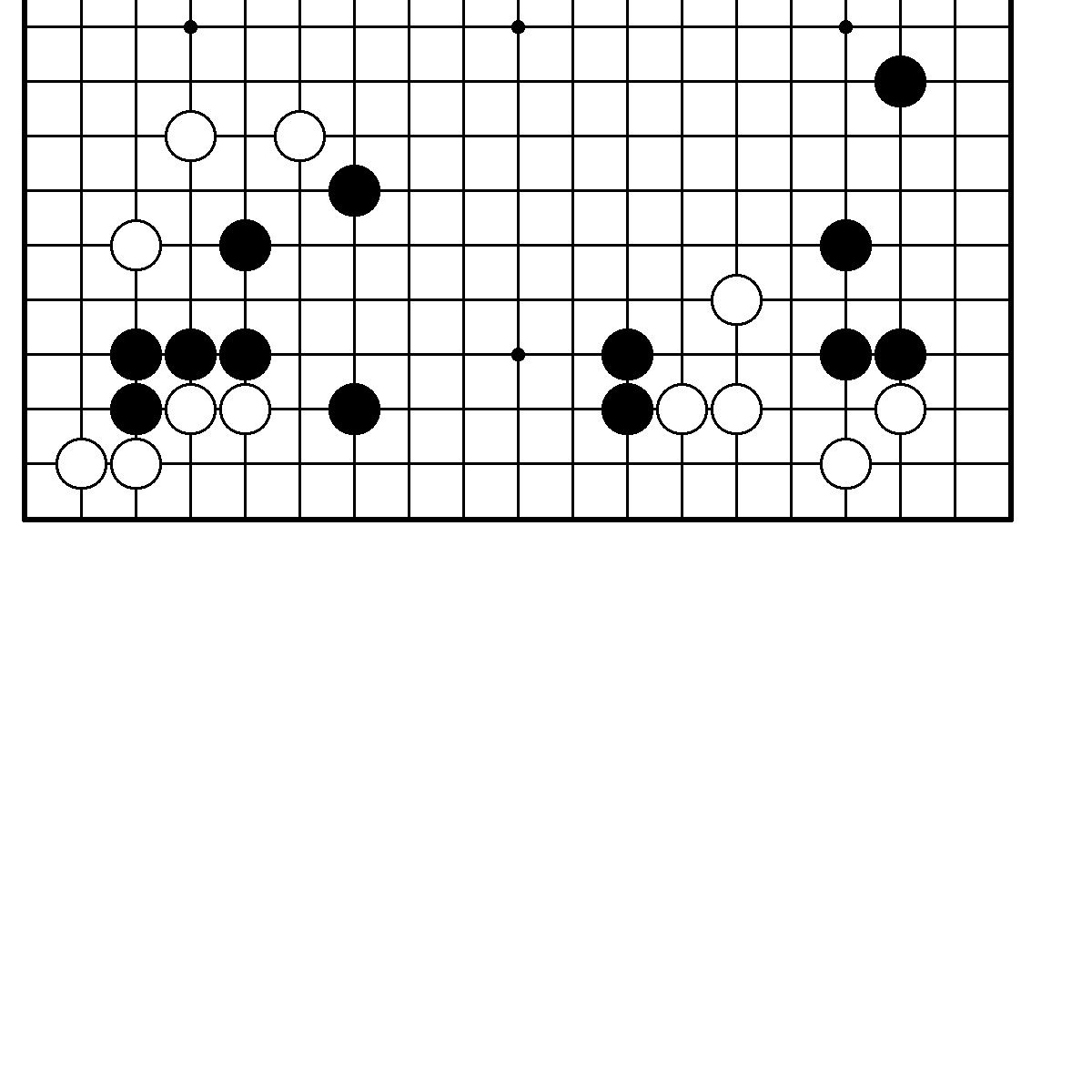        N59. Ход черных. Трудность В.                N60. Ход белых. Трудность А.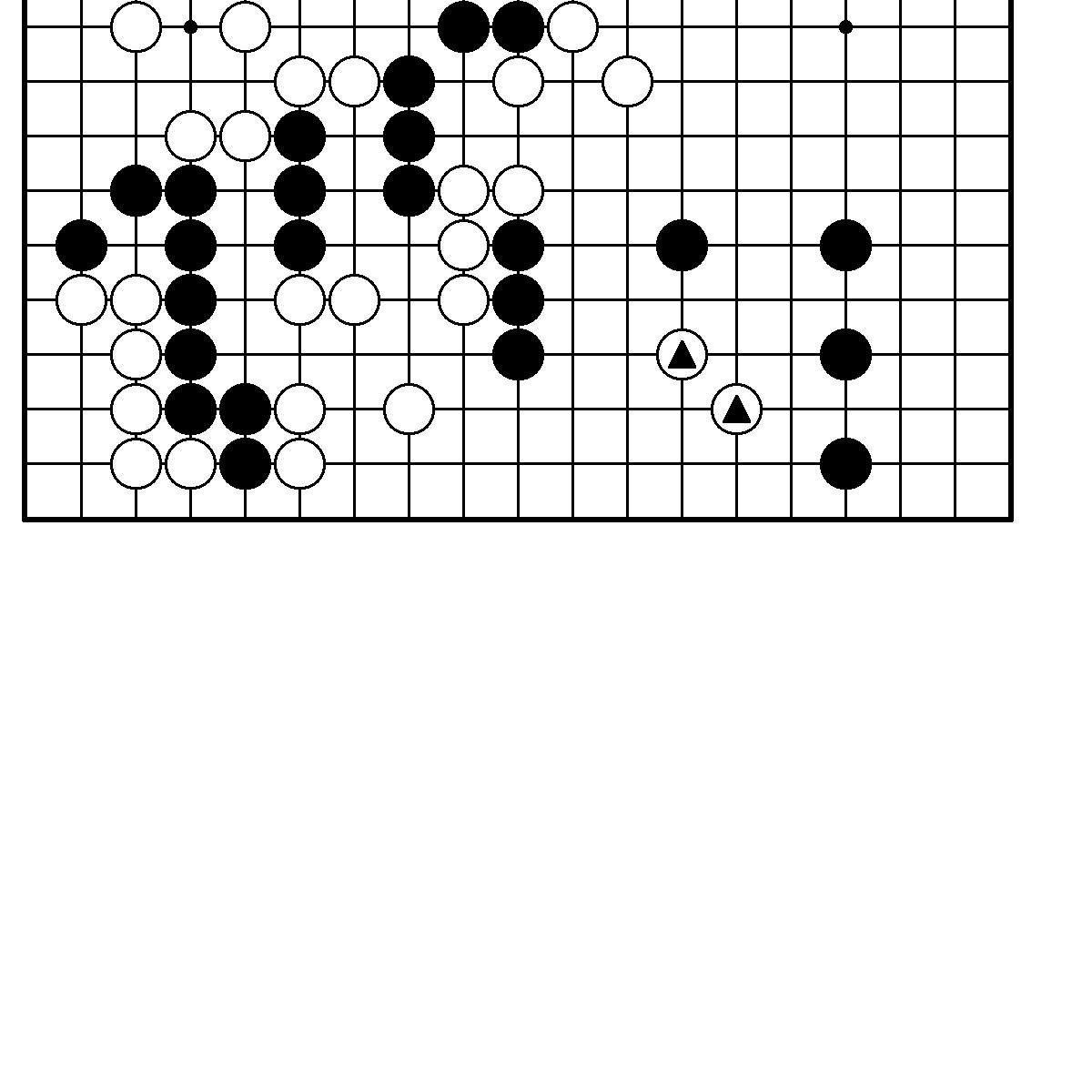 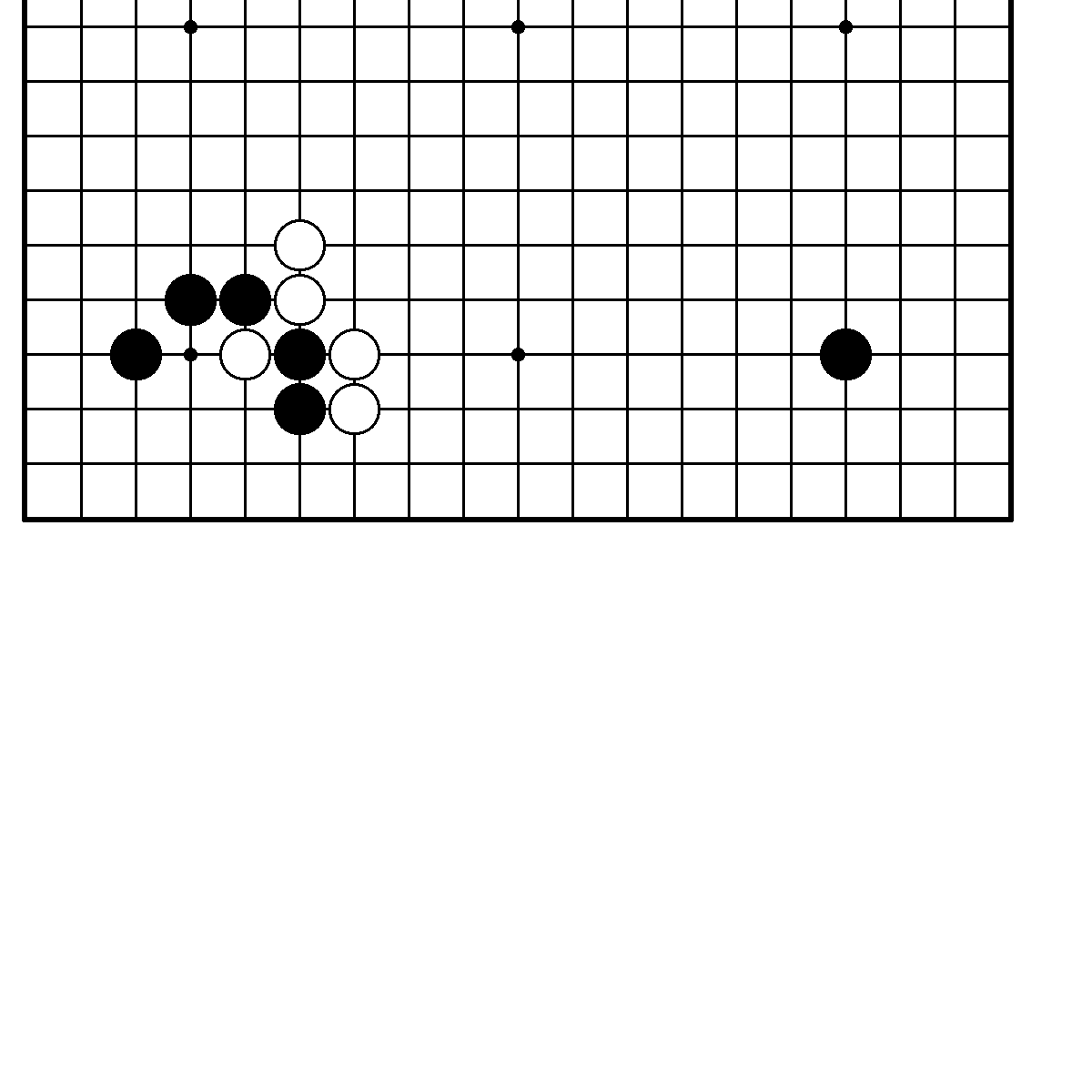       N61. Ход белых. Трудность А.                  N62. Ход белых. Трудность А.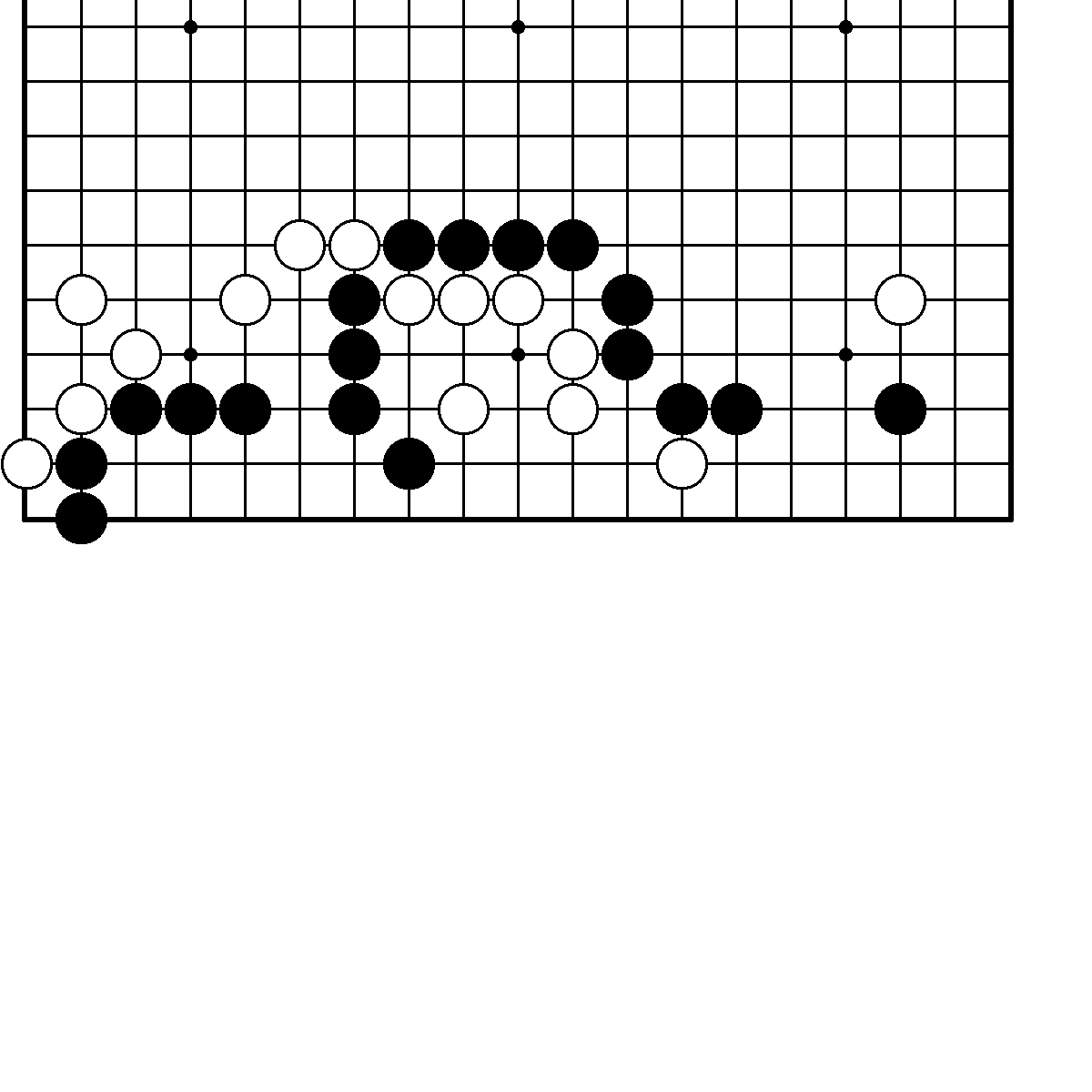 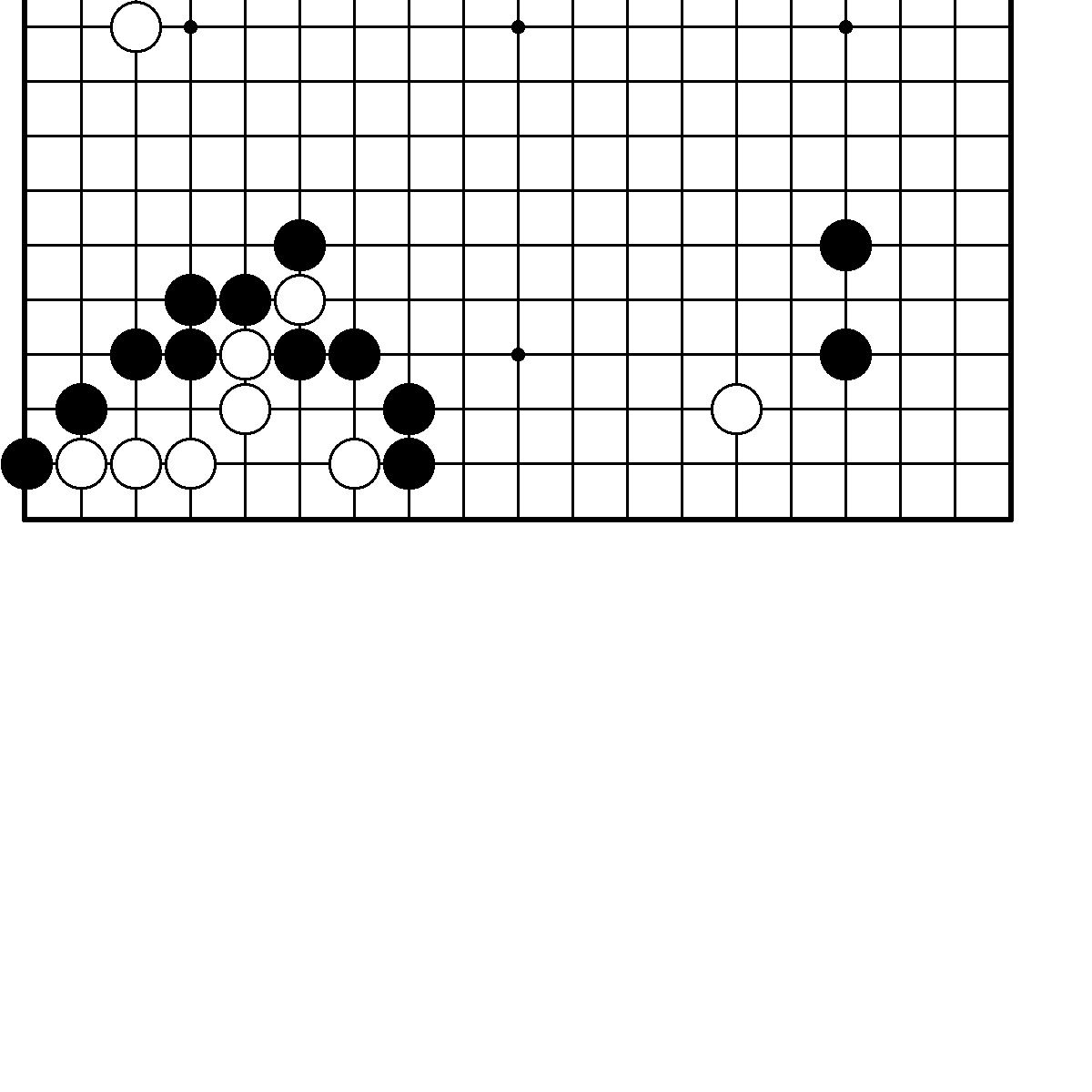                                                                    31     N63. Ход белых. Трудность А.                N64. Ход белых. Трудность А.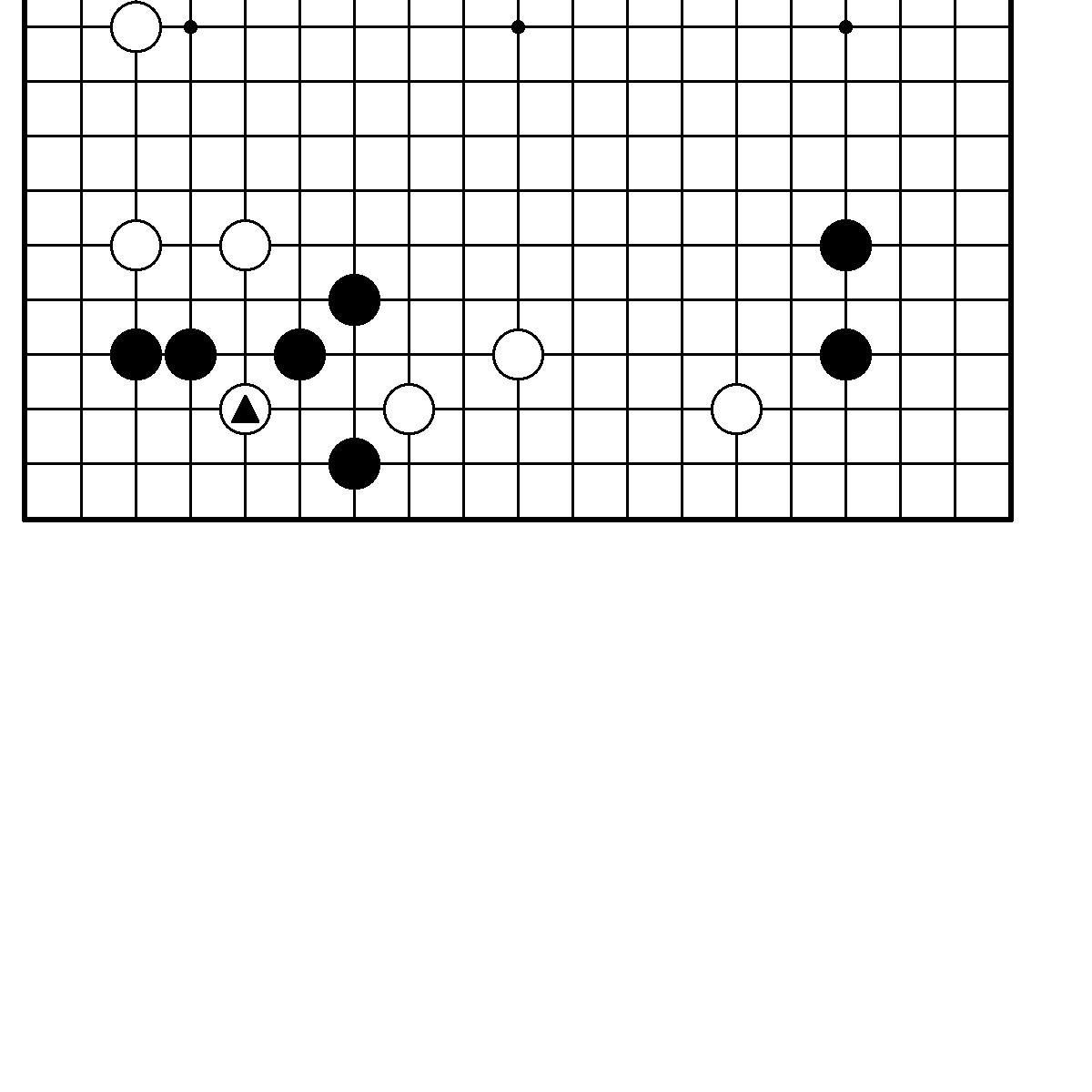 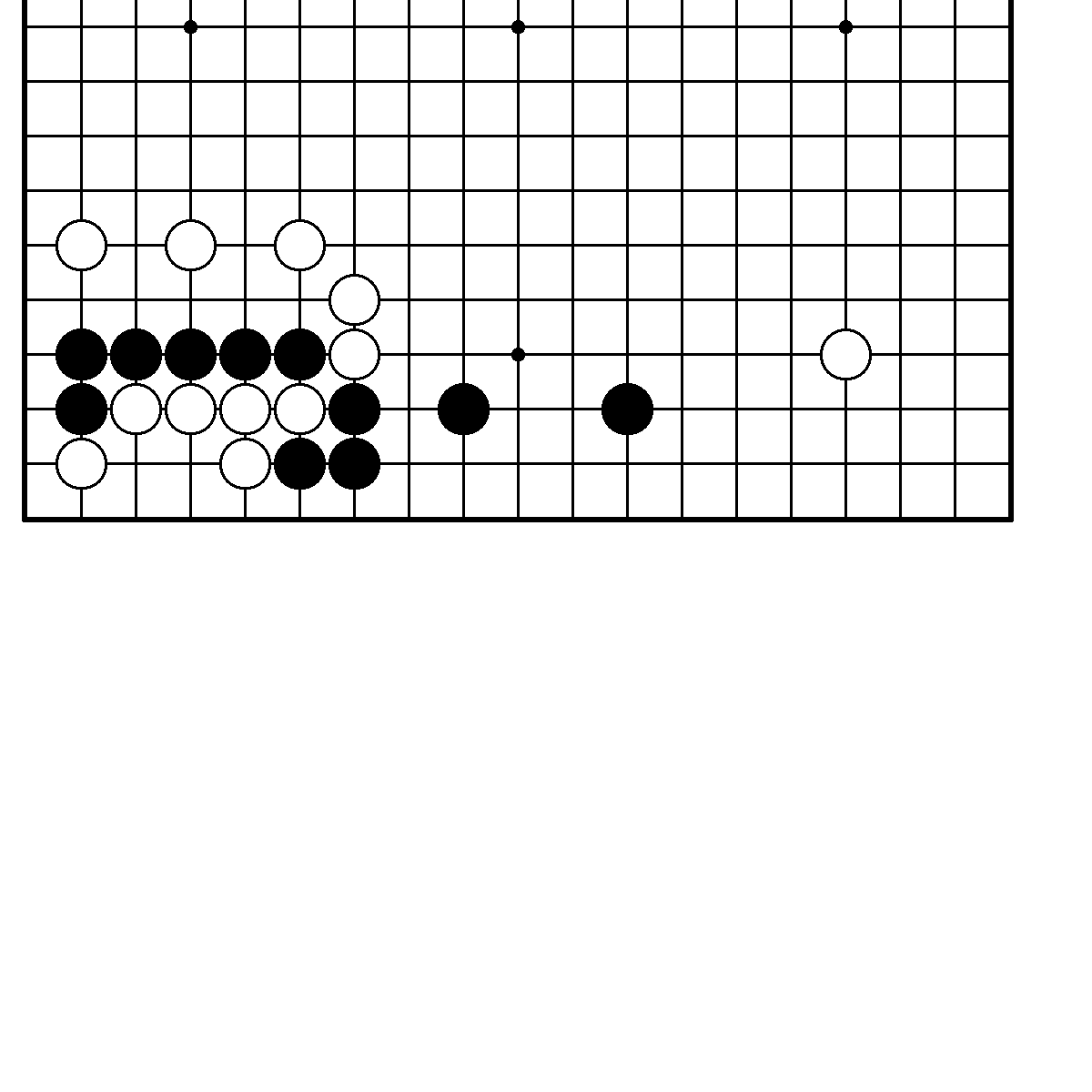      N65. Ход черных. Трудность В.                N66. Ход черных. Трудность В.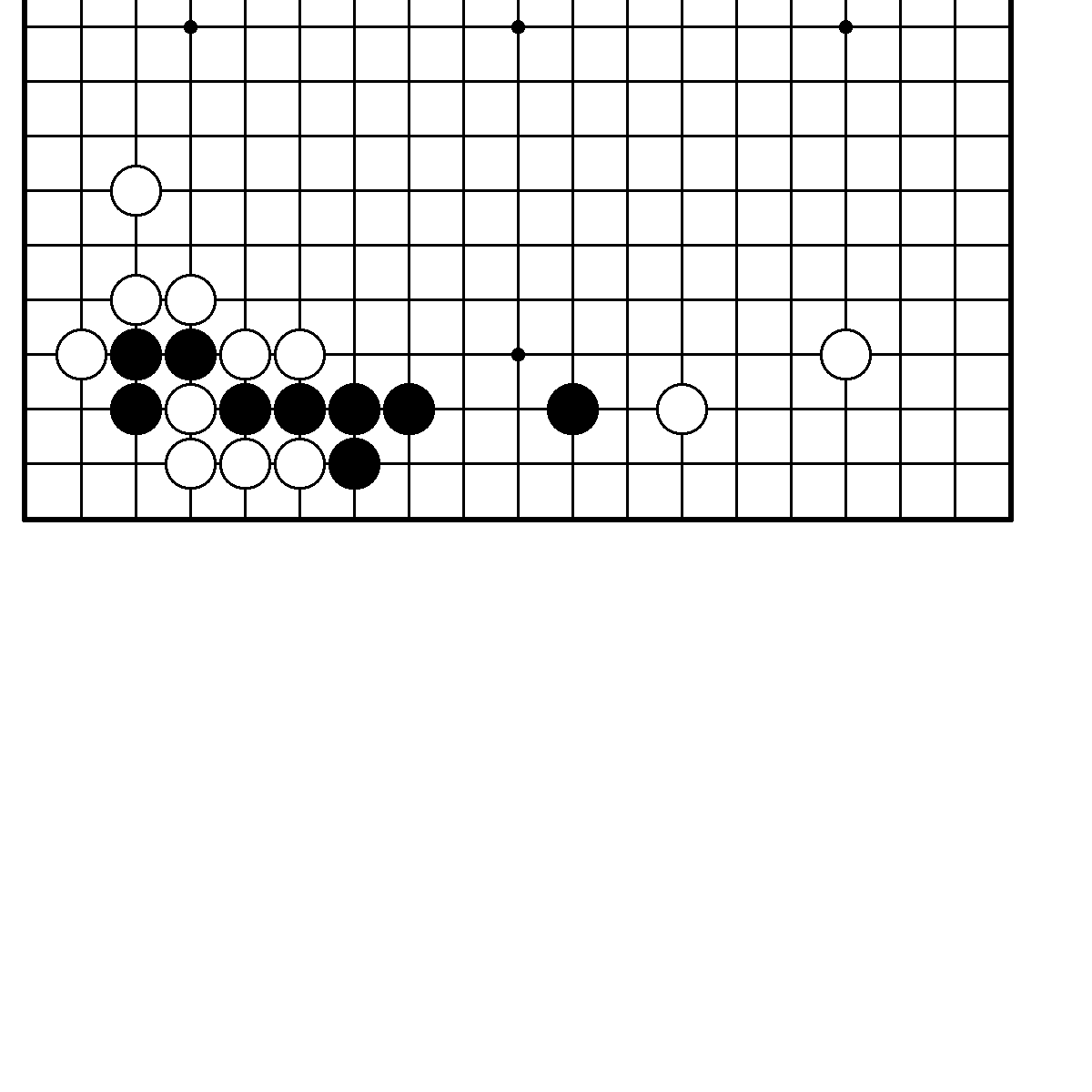 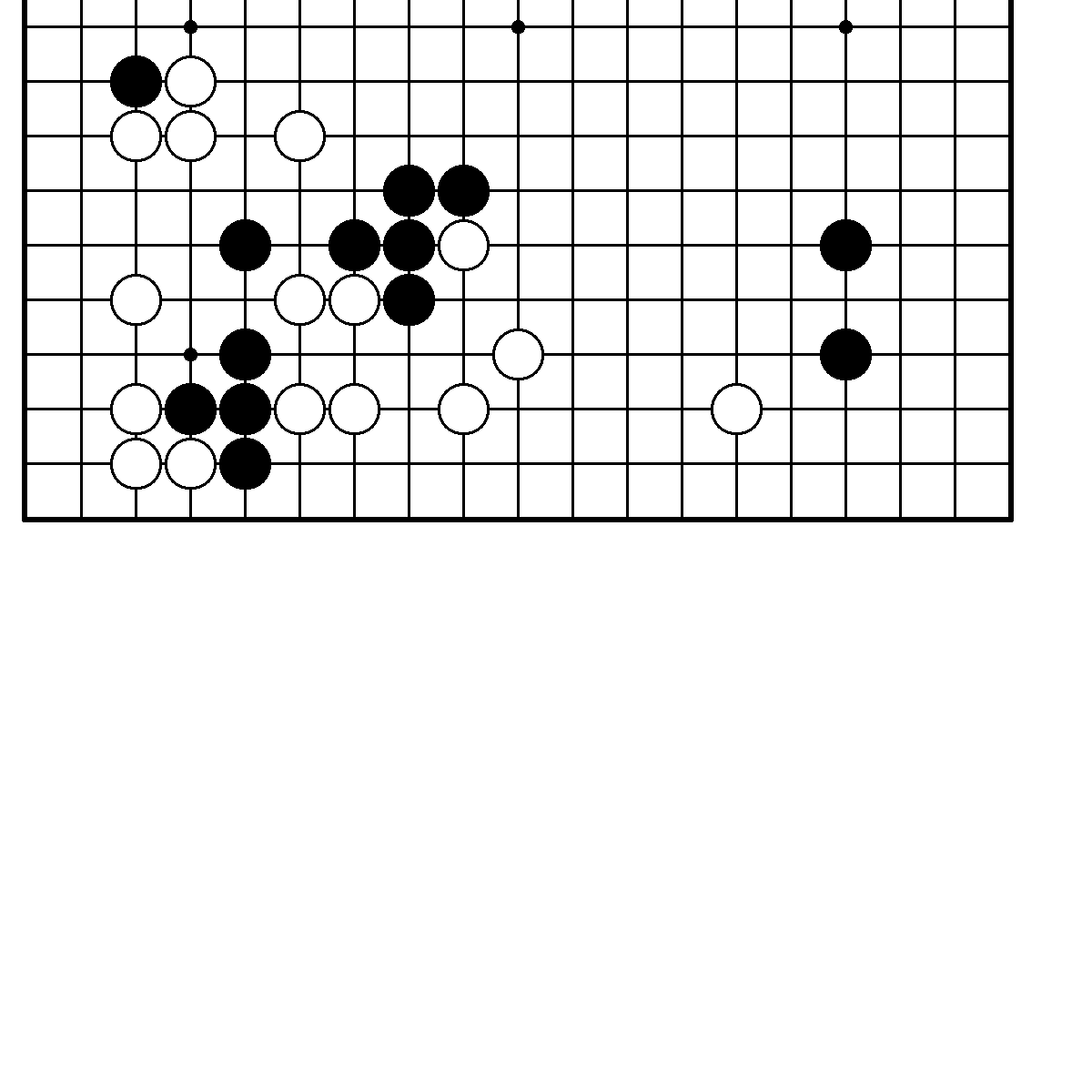      N67. Ход черных. Трудность А.                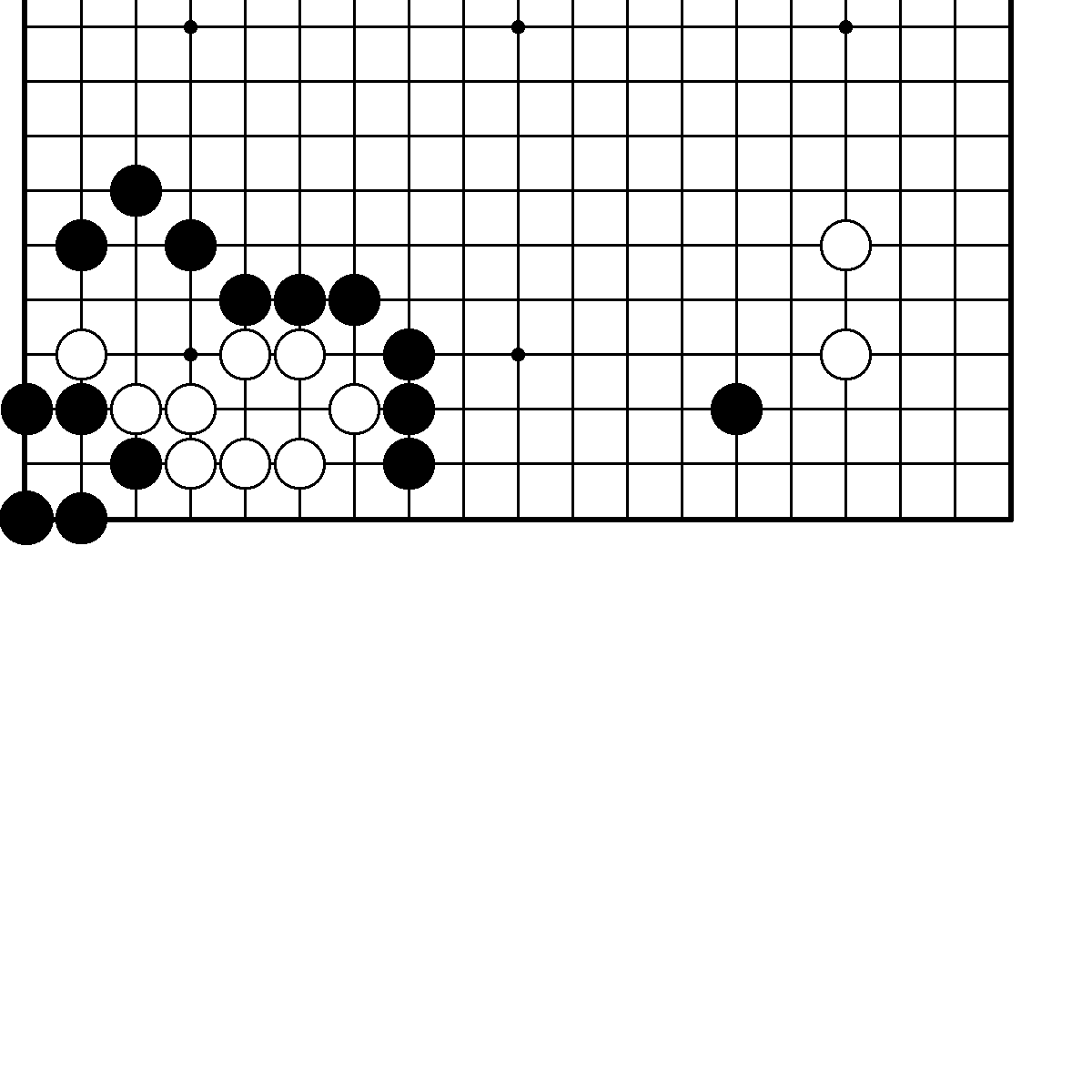                                             Ответы к главе 2.          N1. Правильный ответ.                                 N2. Правильный ответ.    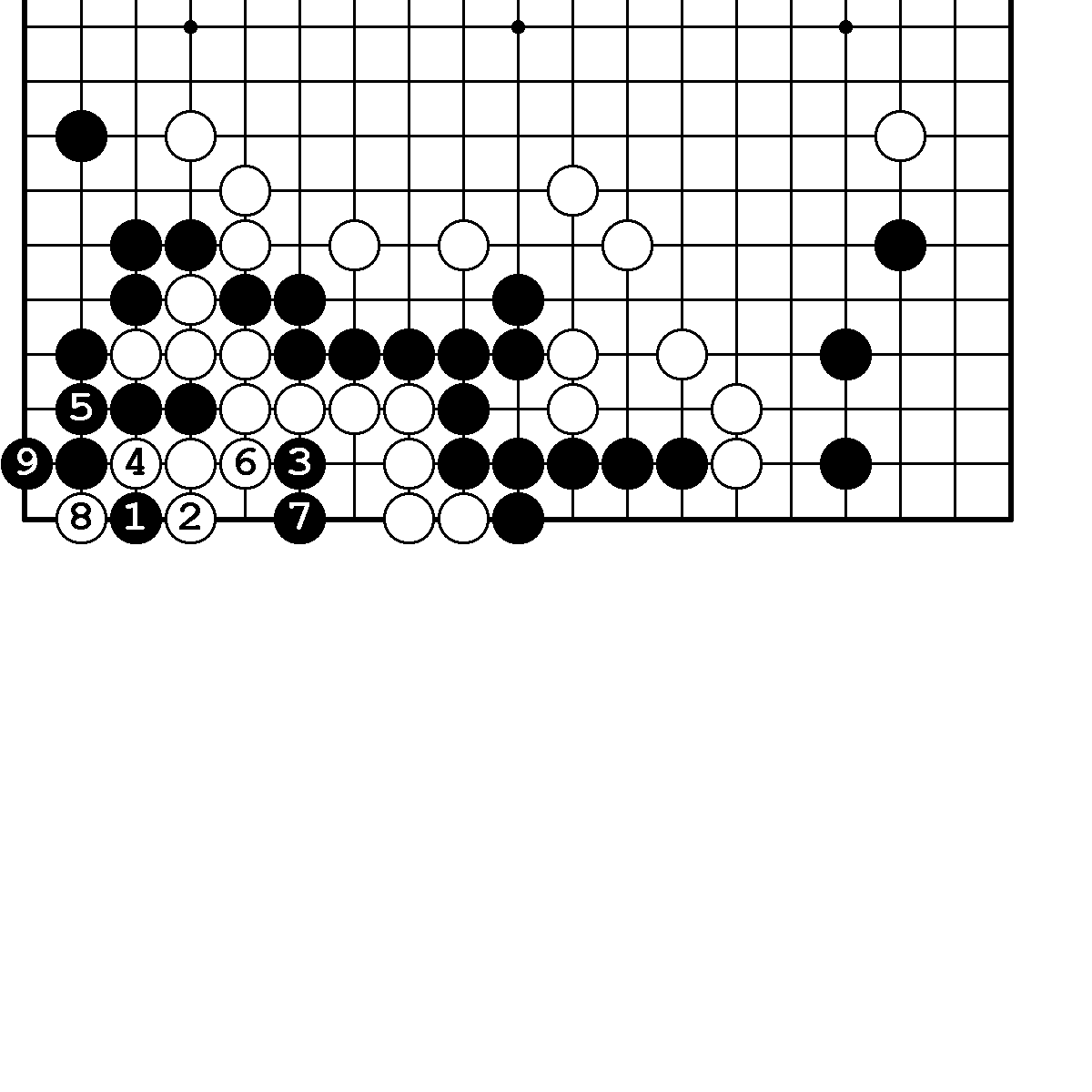 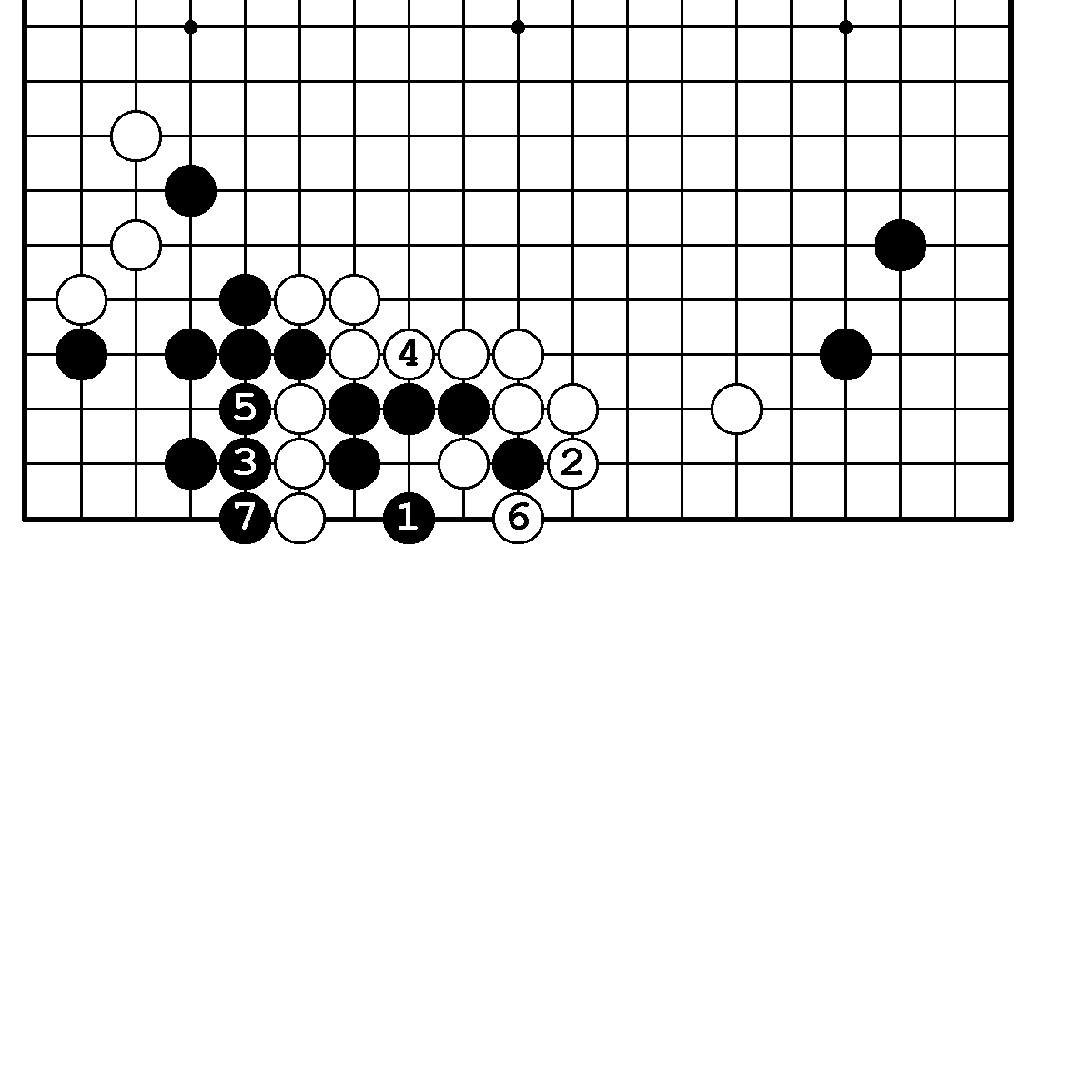                                                                  32     N3. Правильный ответ.                                 N4. Правильный ответ.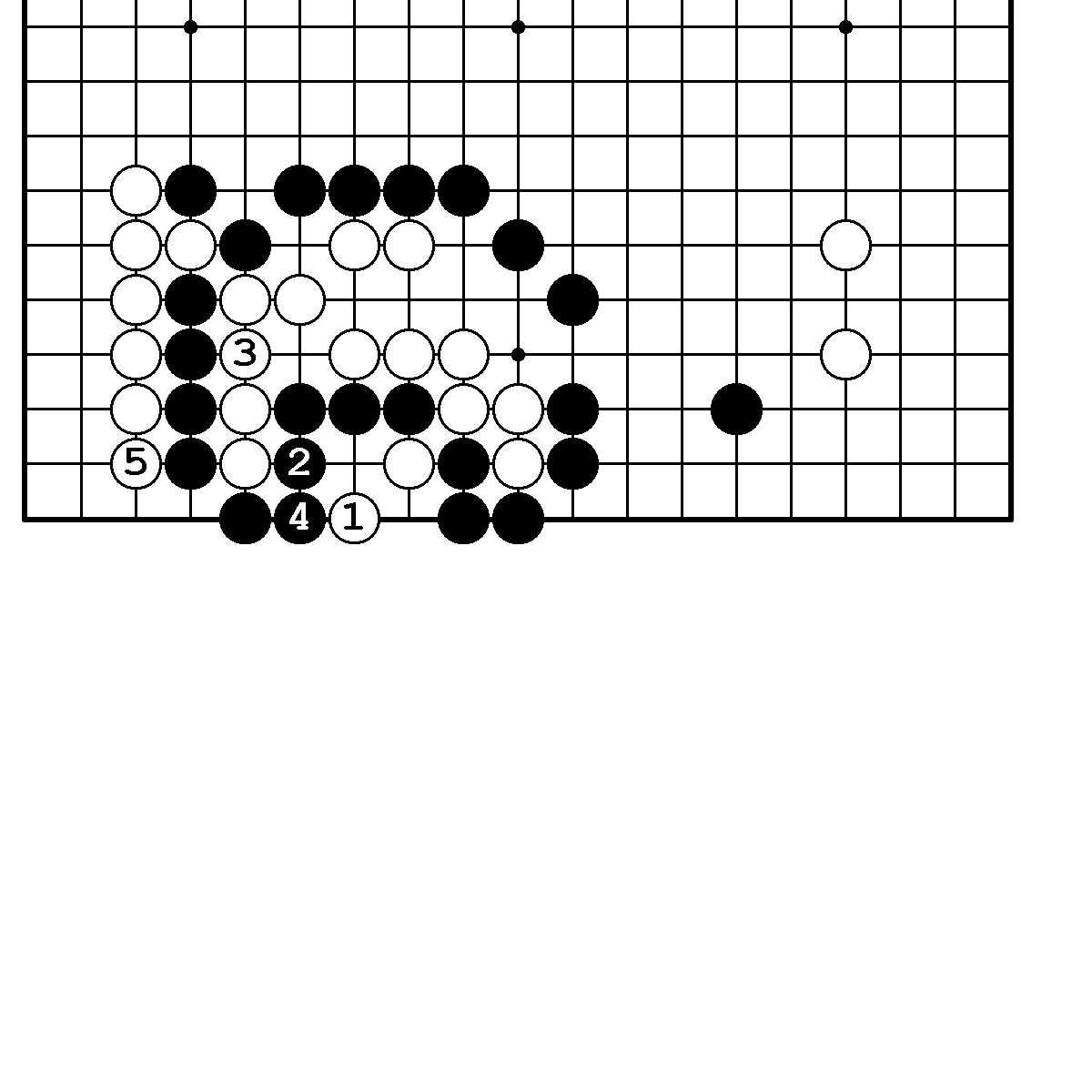 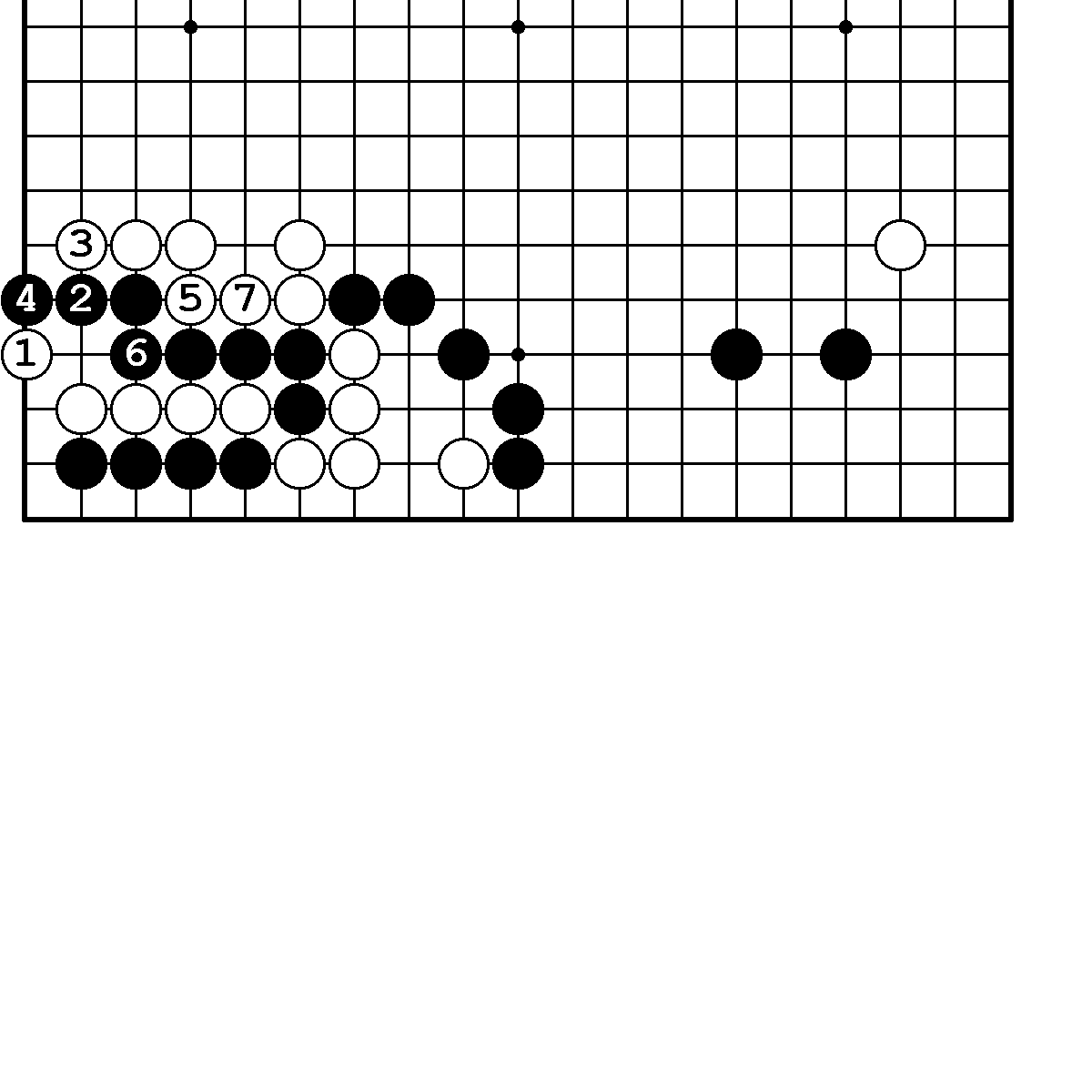       N5. Правильный ответ.                                 N6. Правильный ответ.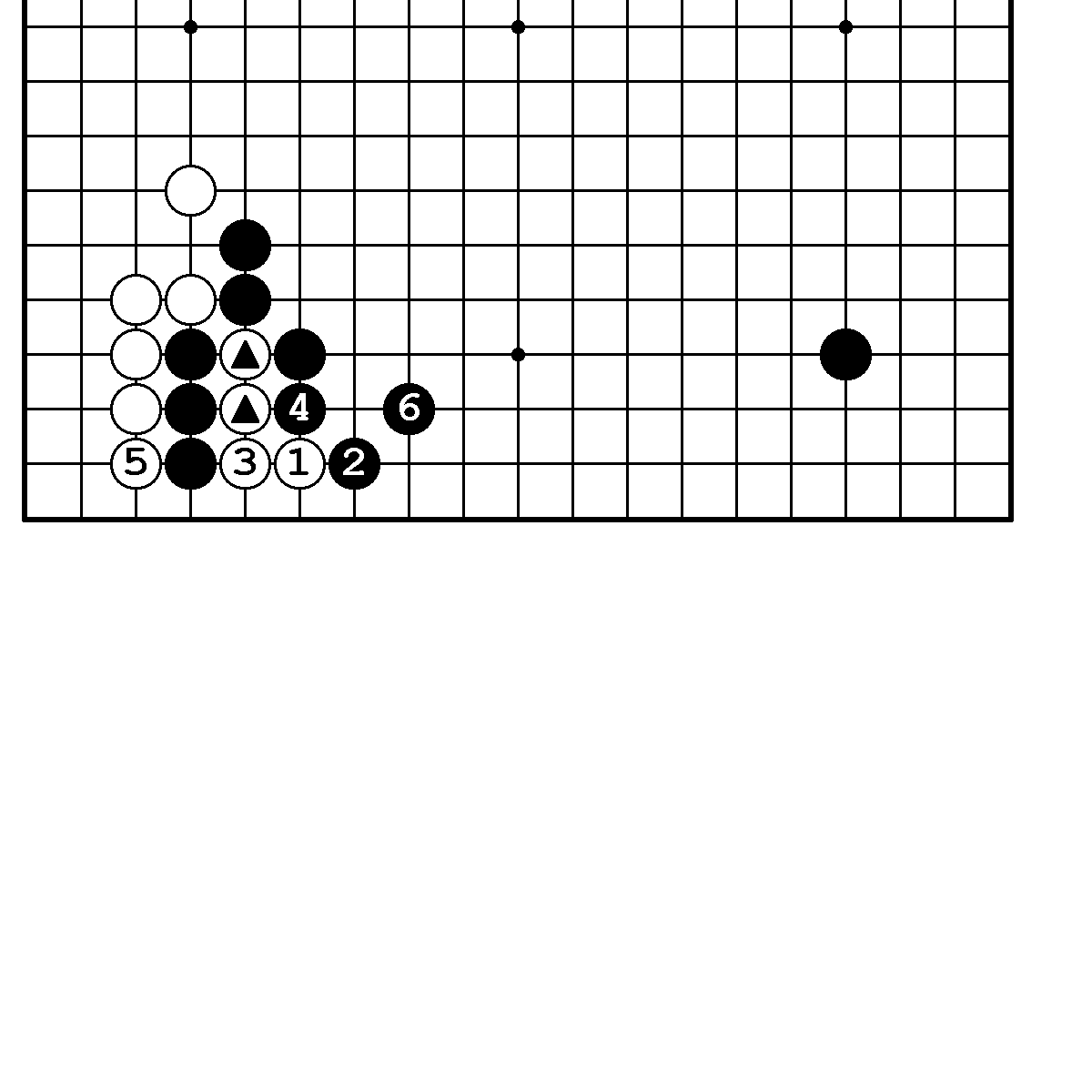 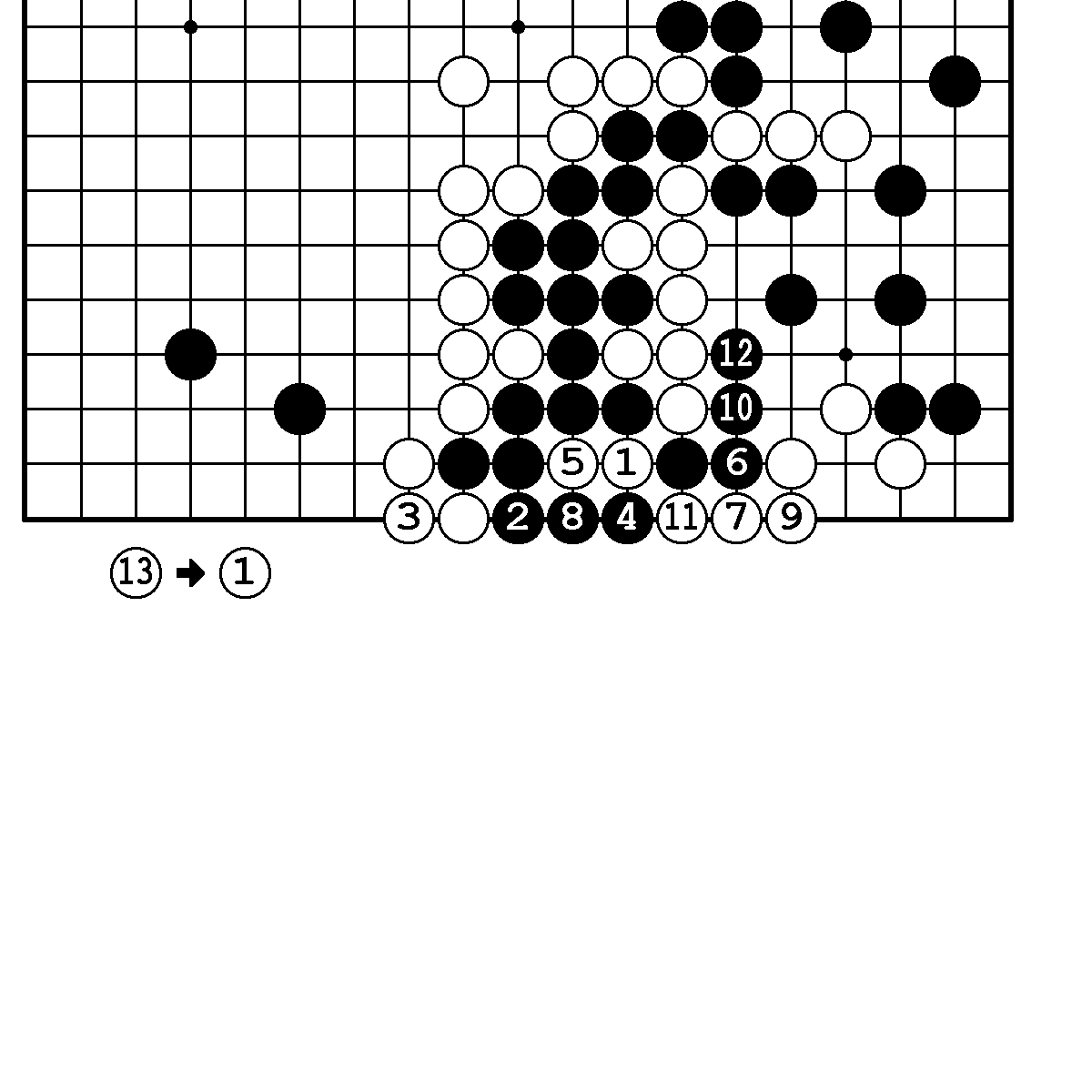      N6. Неправильный ответ 1.                       N6. Неправильный ответ 2.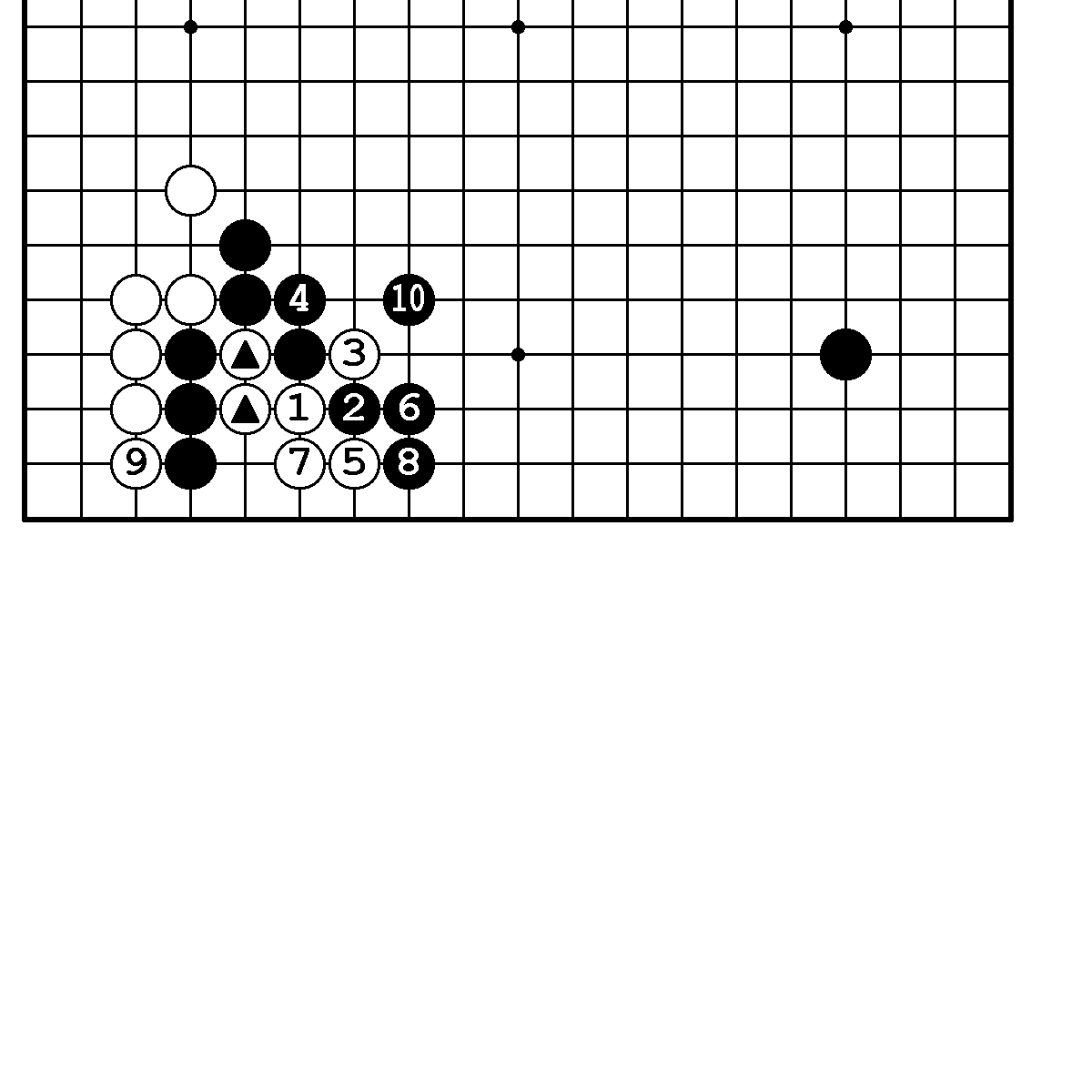 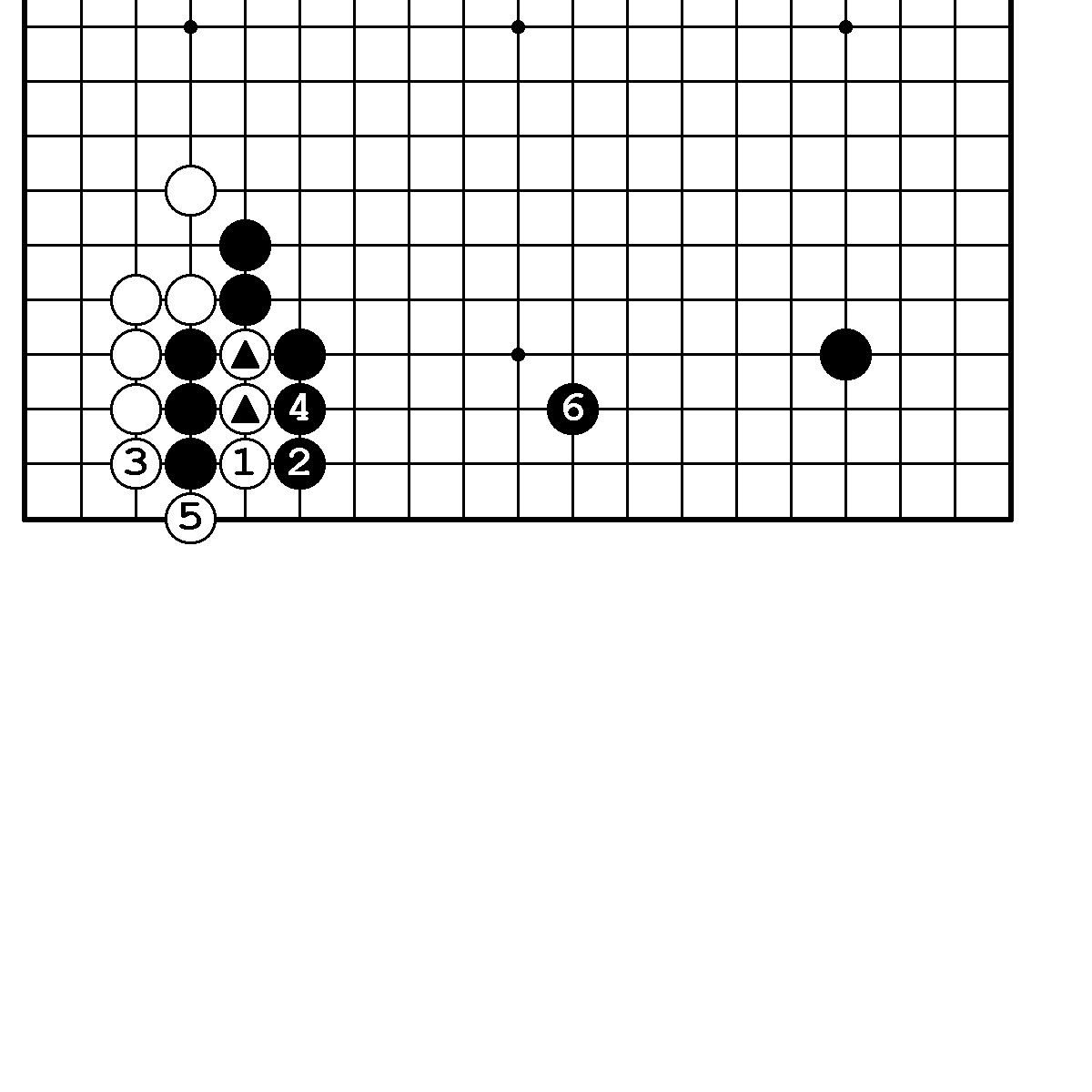      N7. Правильный ответ.                               N8. Правильный ответ.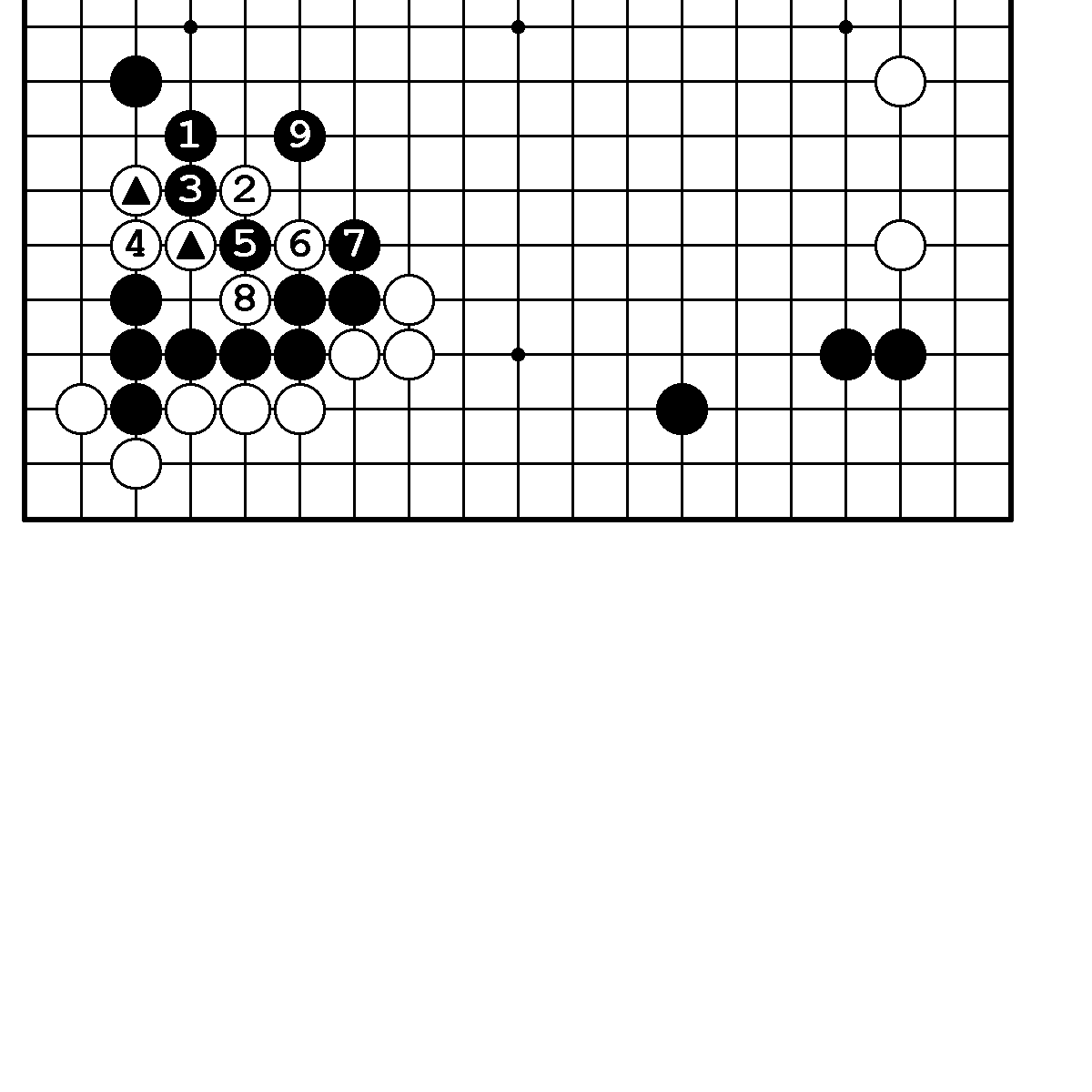 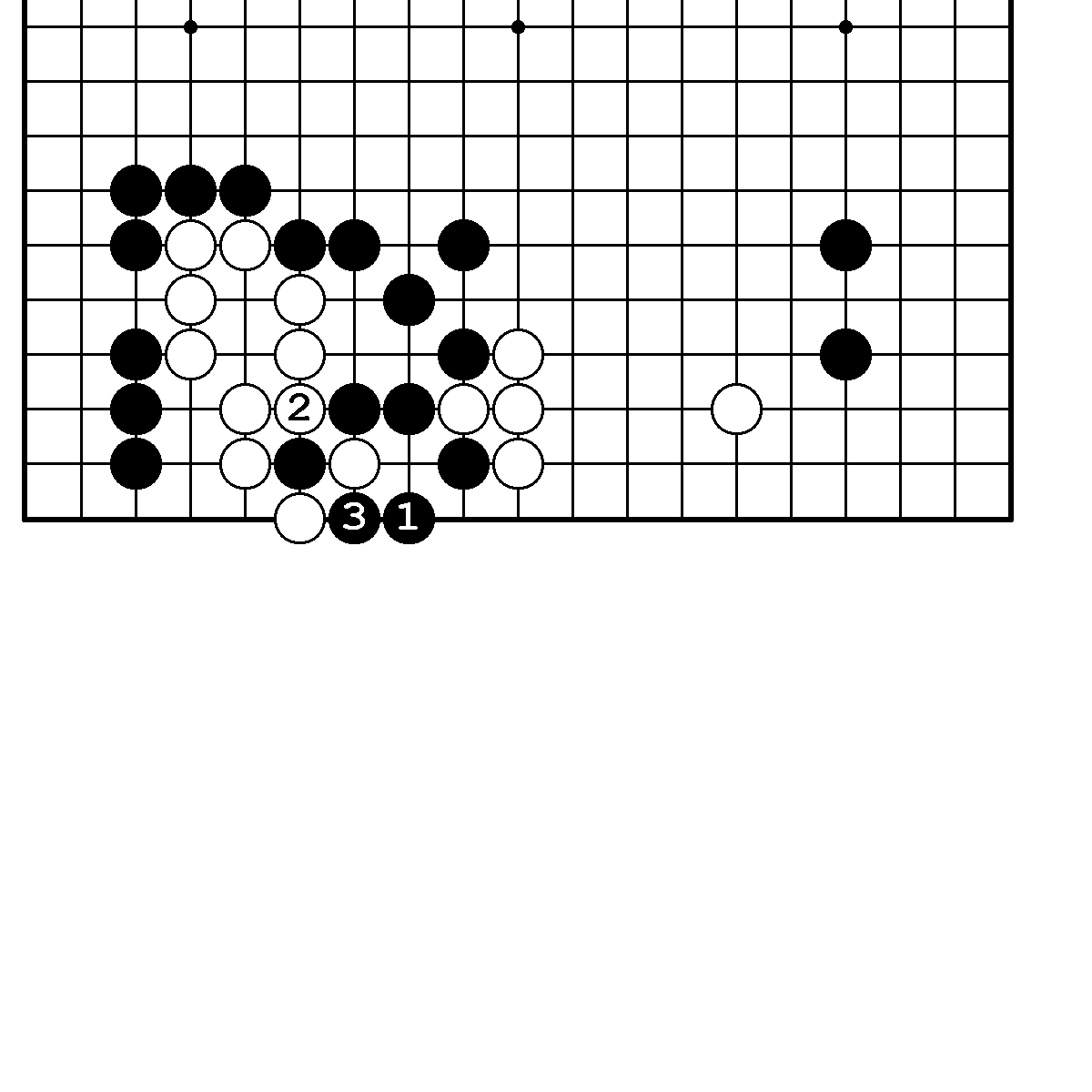                                                                  33       N9. Правильный ответ.                               N10. Правильный ответ.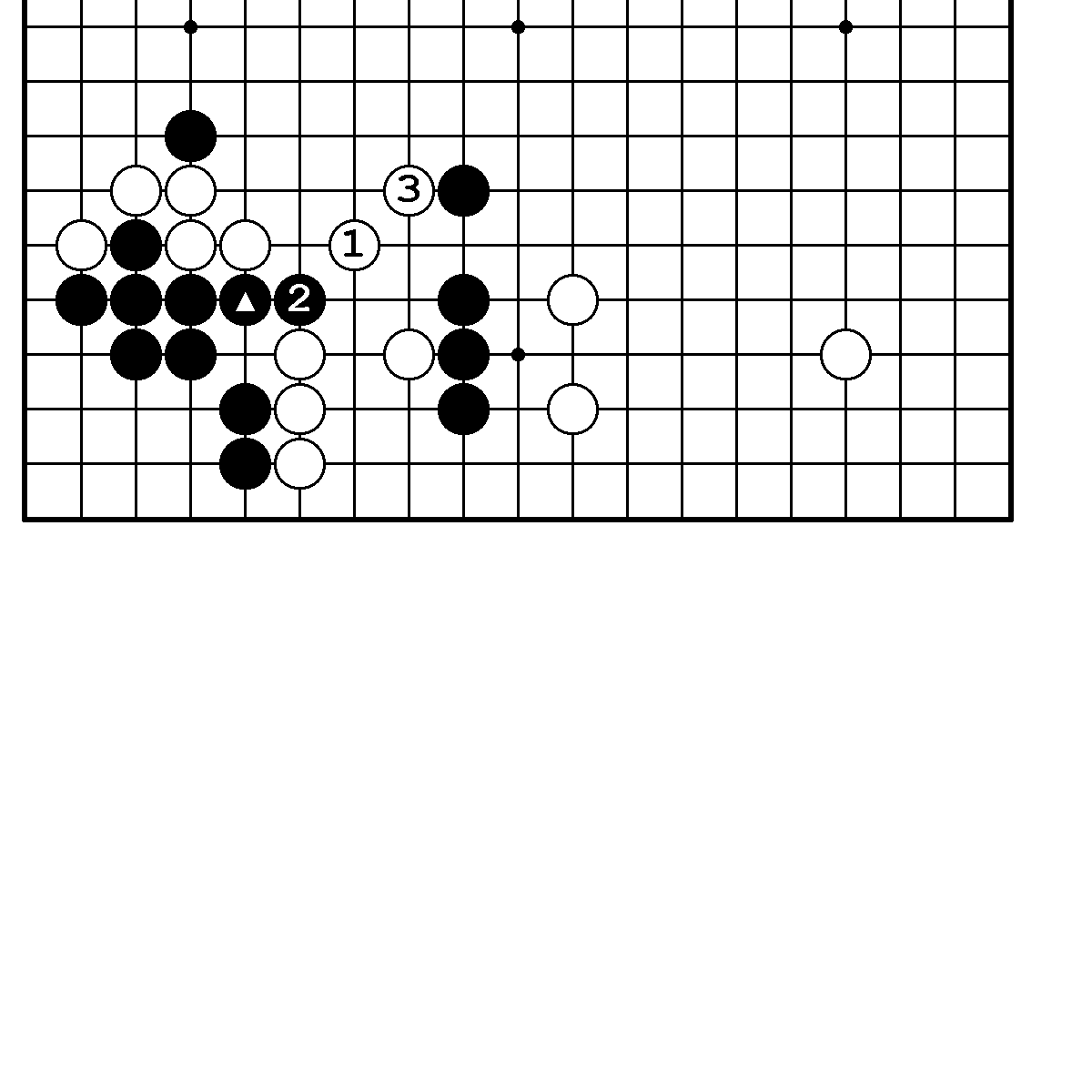 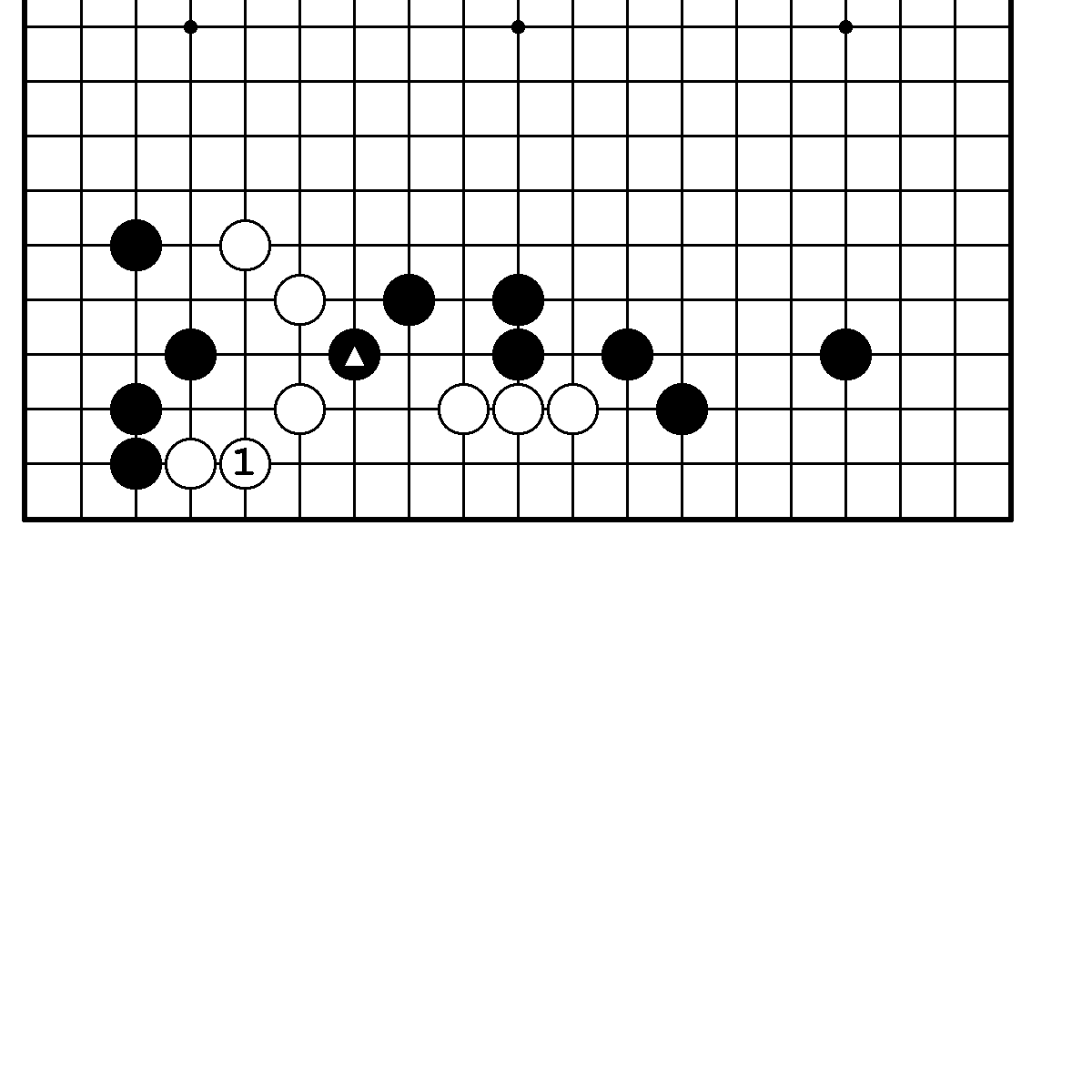       N11. Правильный ответ.                               N11.Вариант.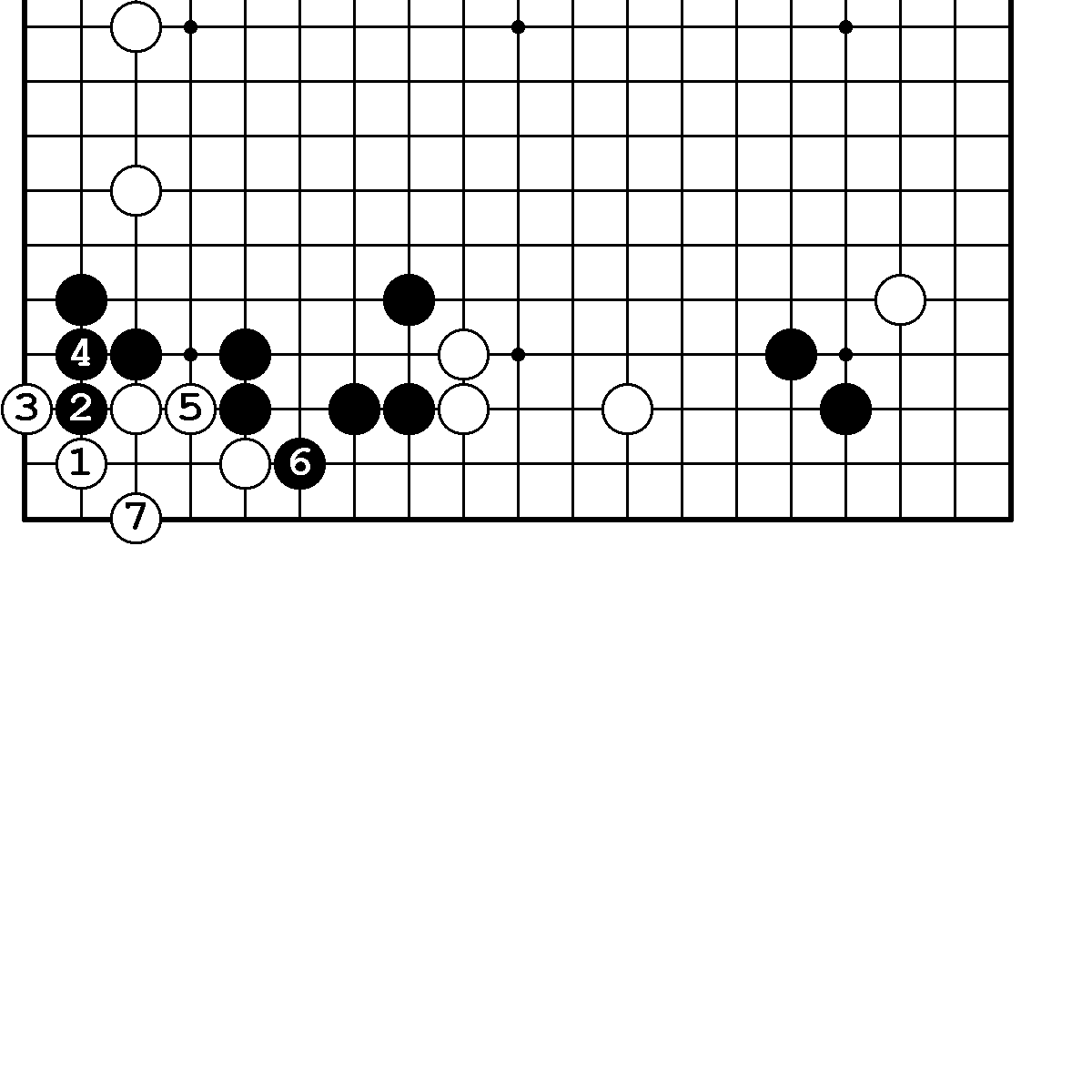 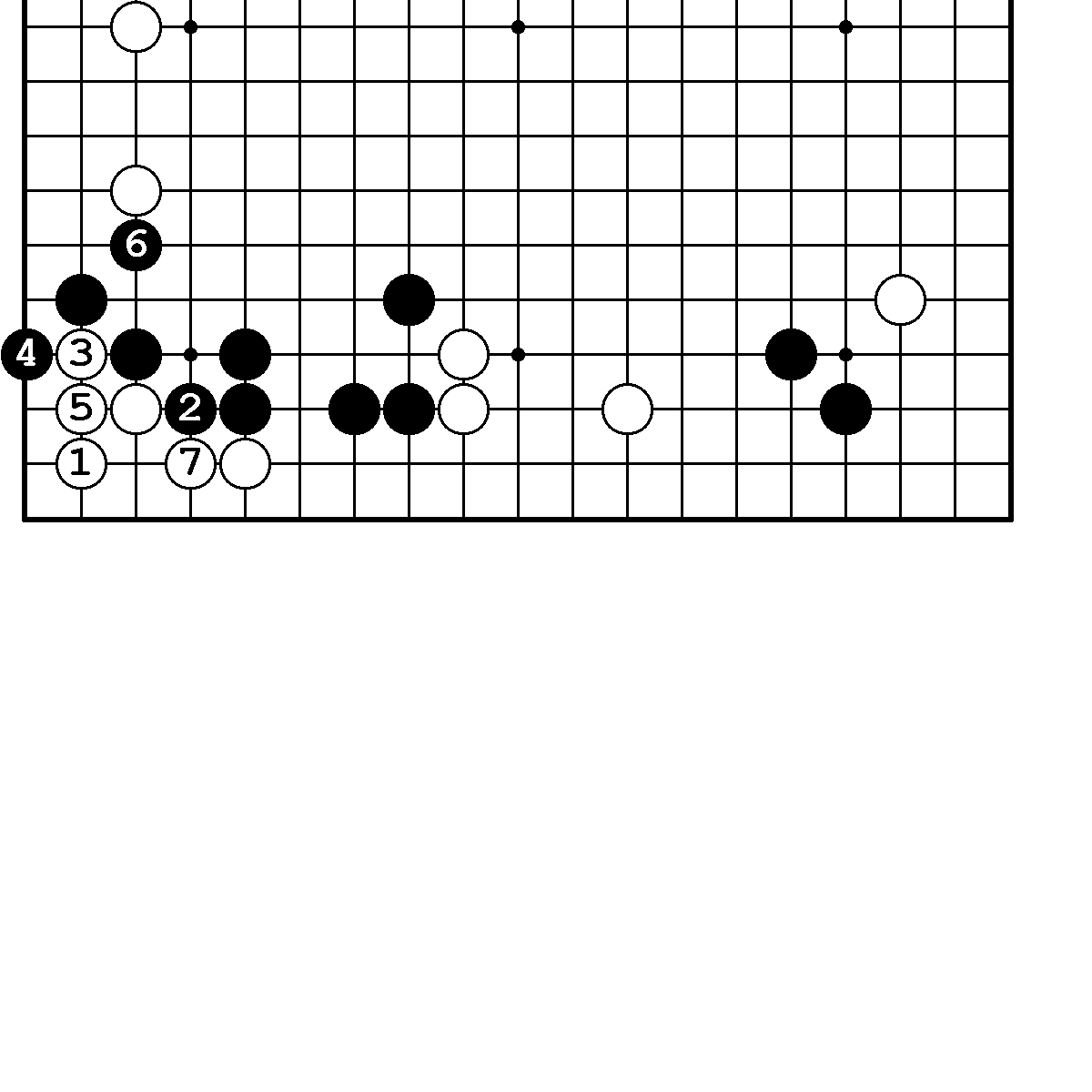       N12. Правильный ответ.                               N12. Вариант.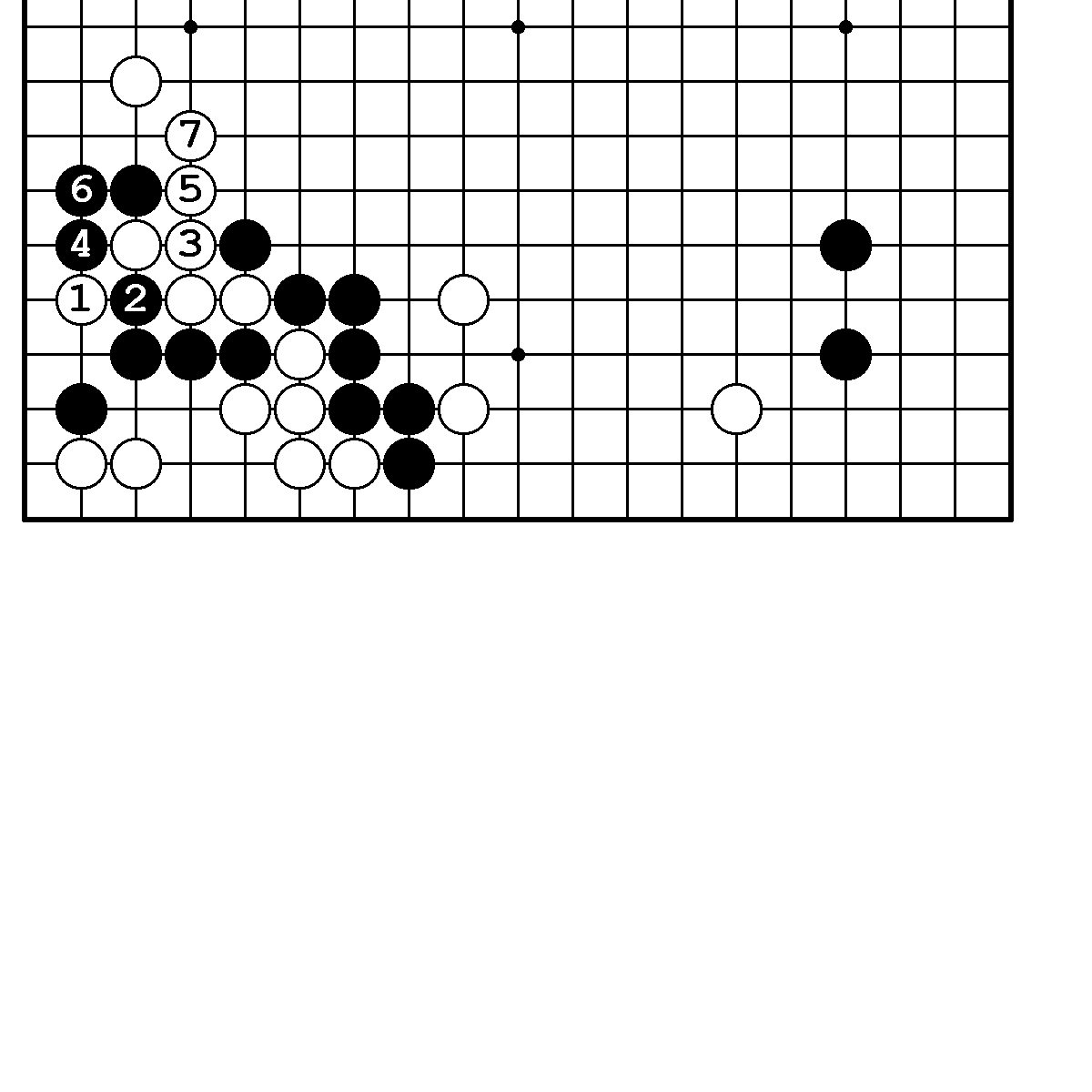 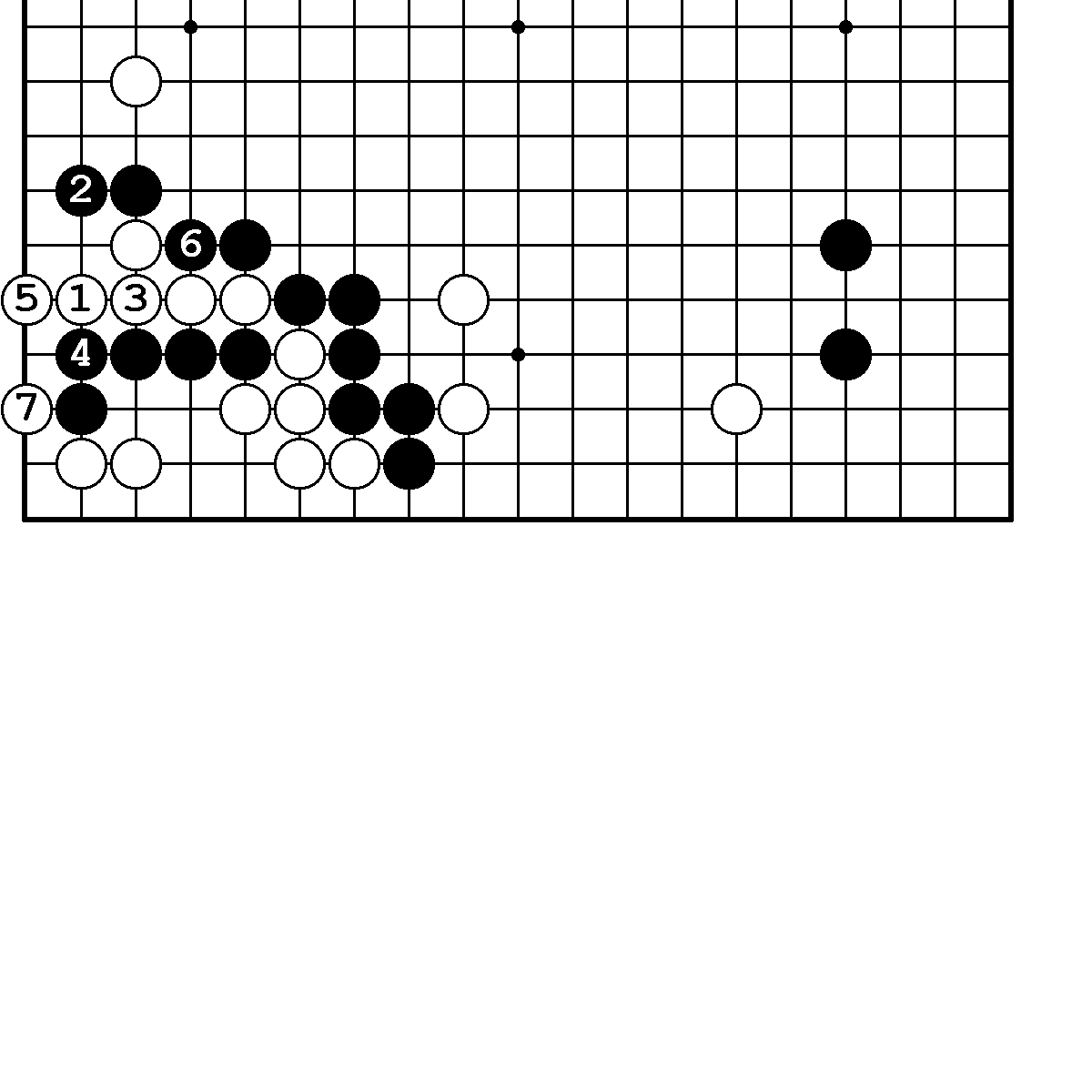      N13. Правильный ответ.                               N14. Правильный ответ.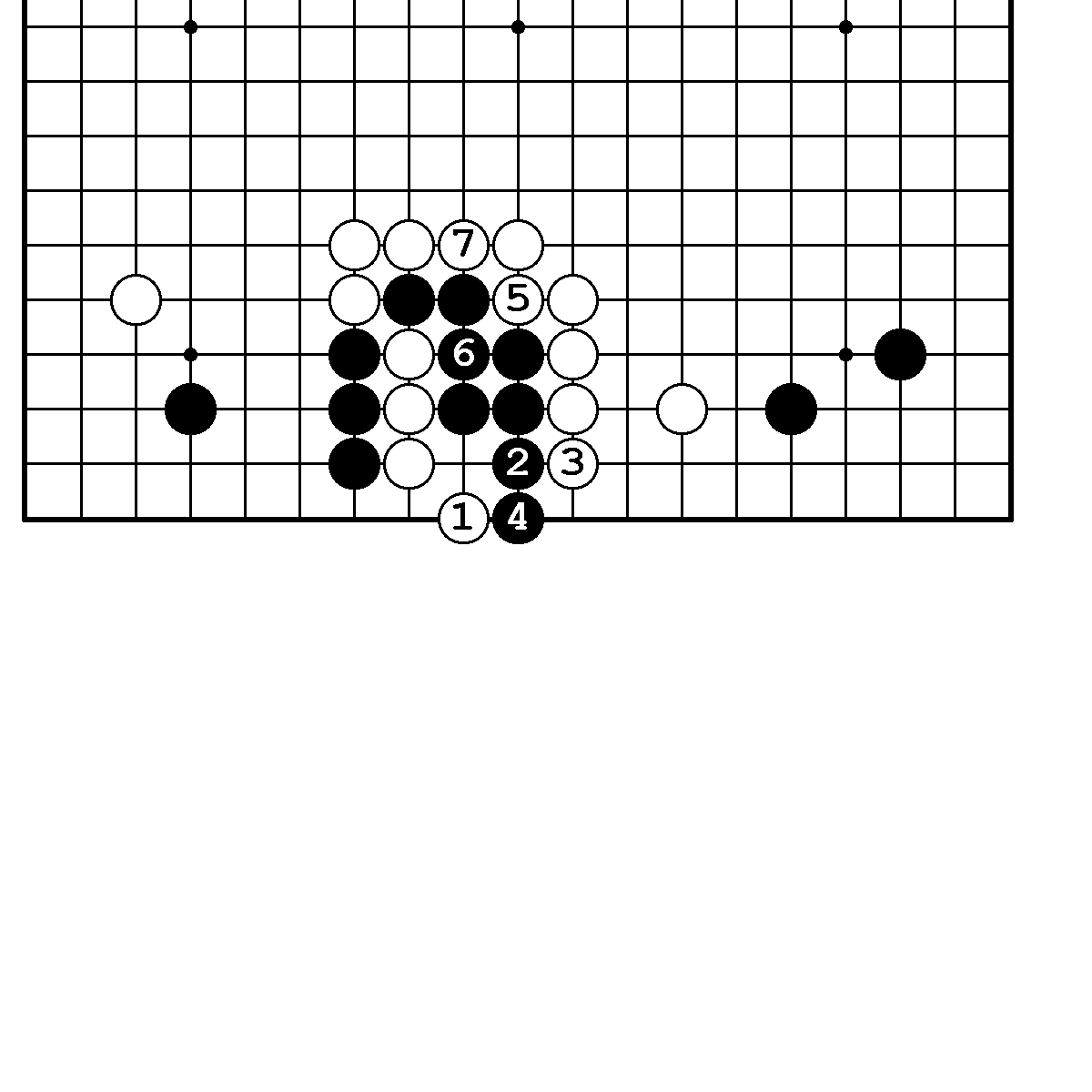 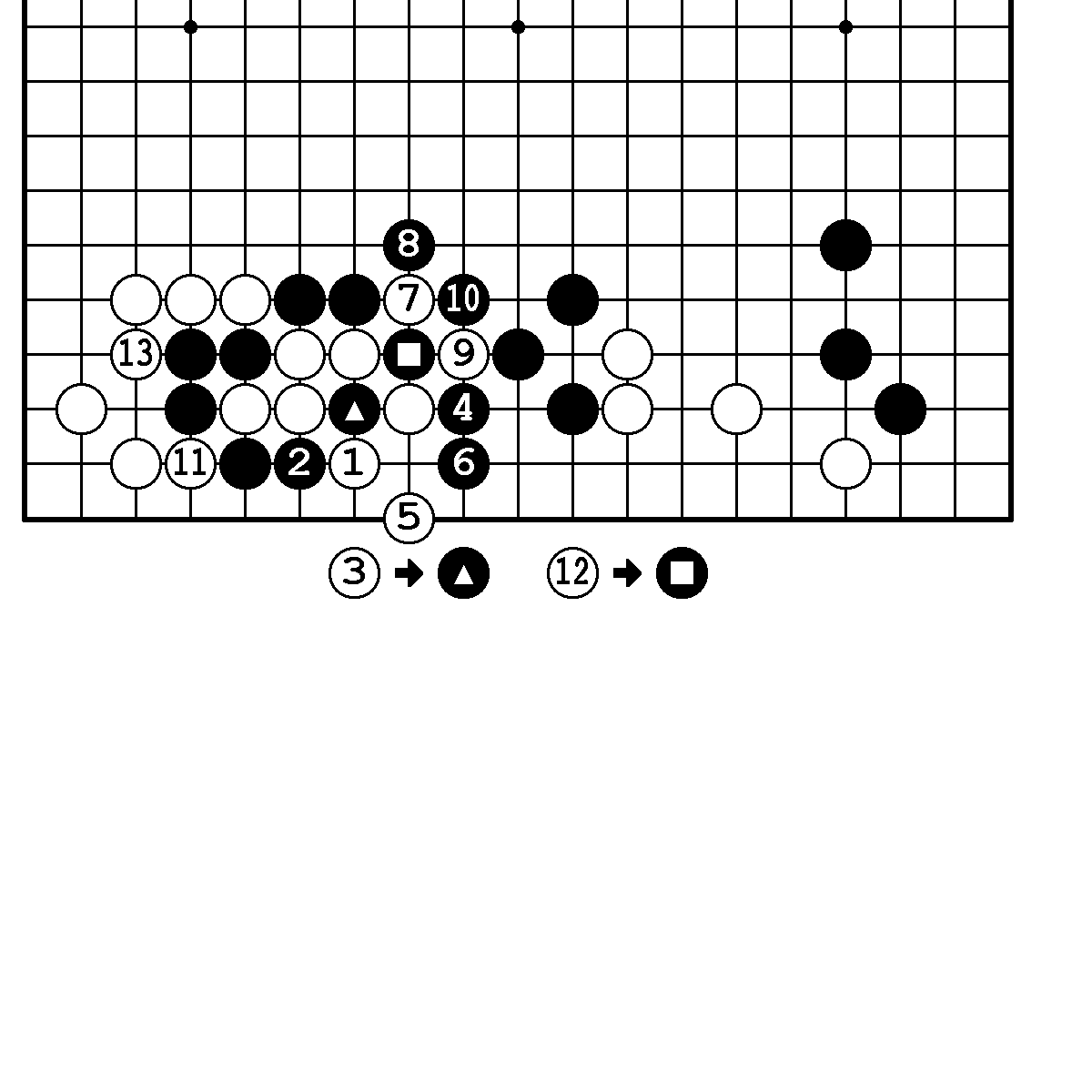                                                                   34     N15. Правильный ответ.                               N16. Правильный ответ.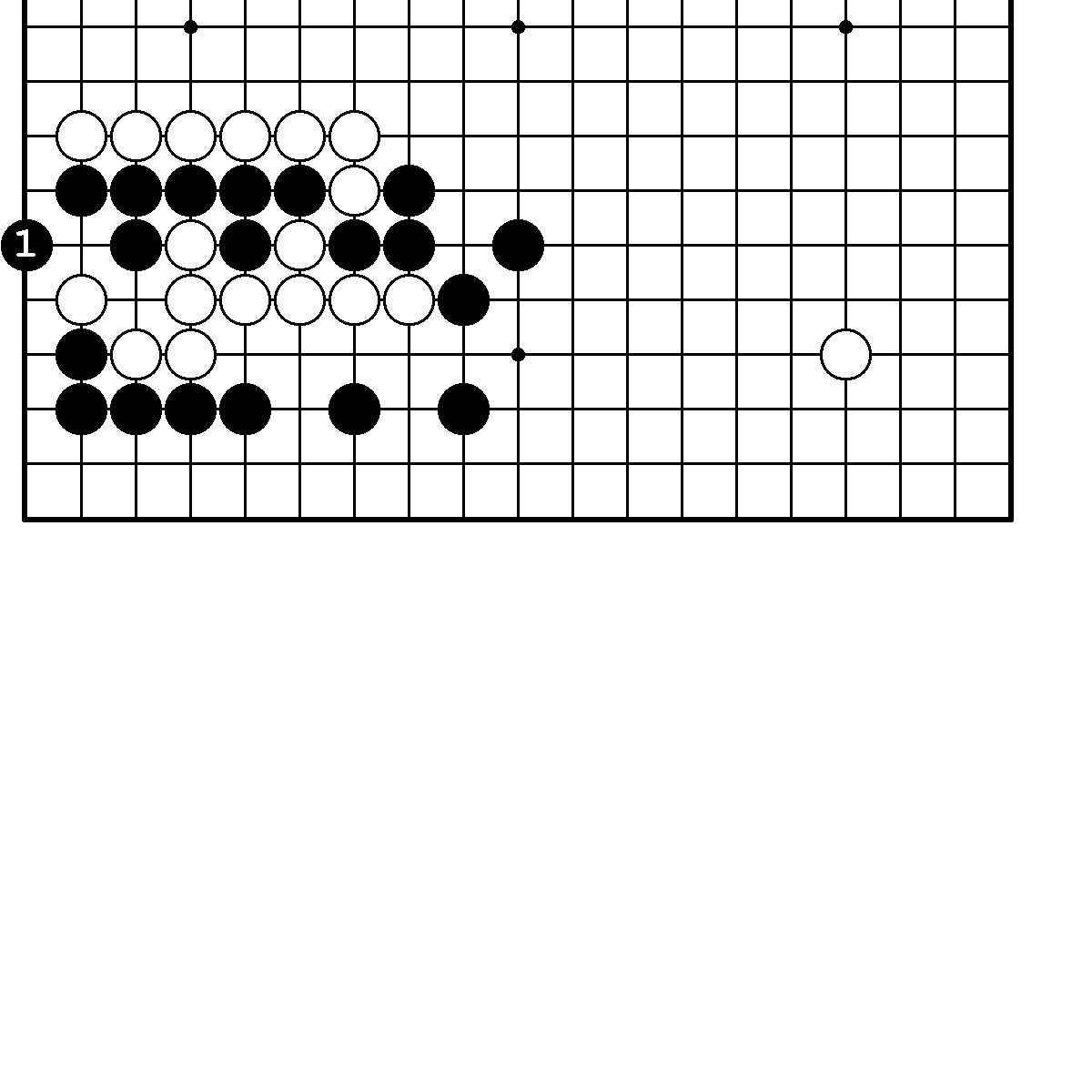 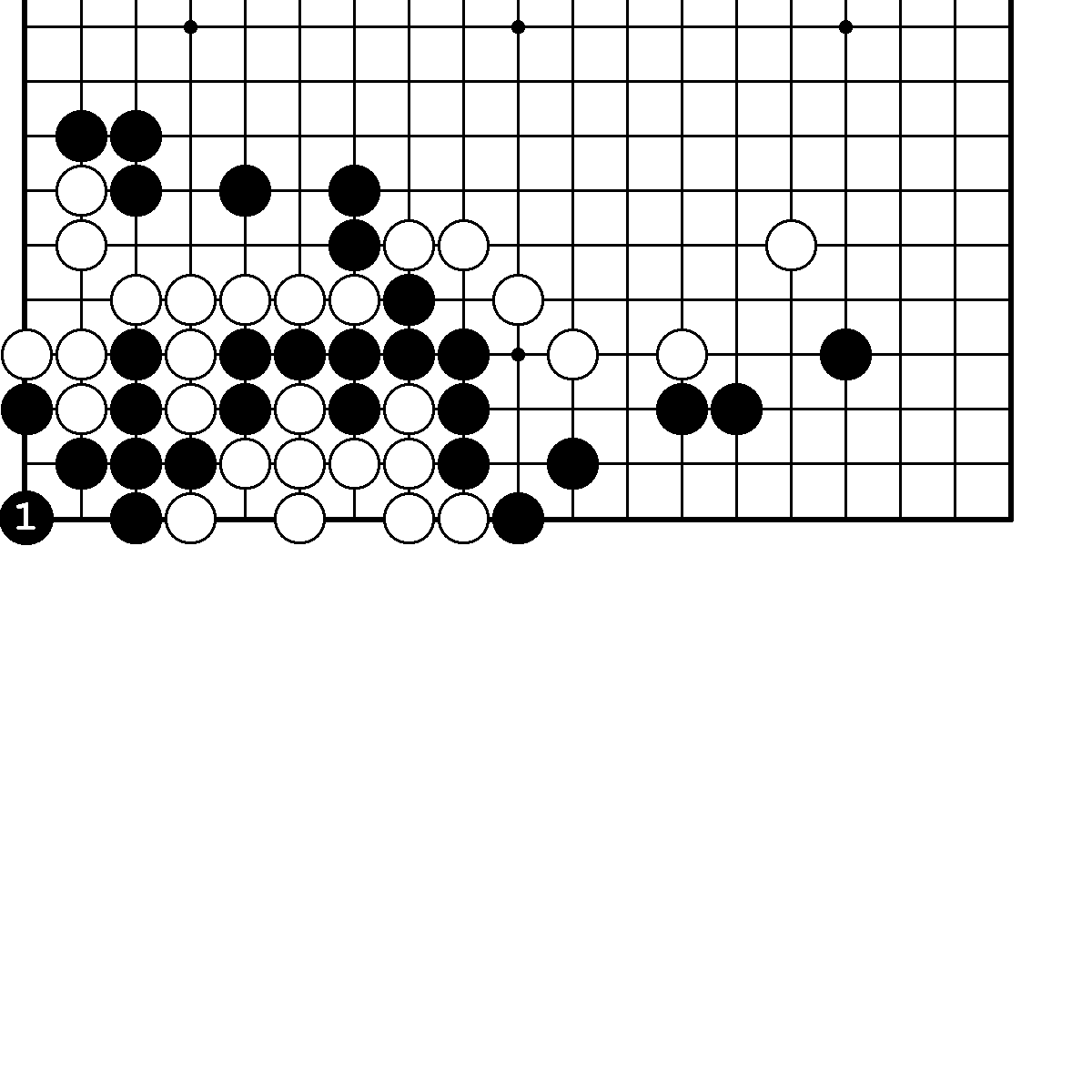     N17. Правильный ответ.                             N 18. Правильный ответ.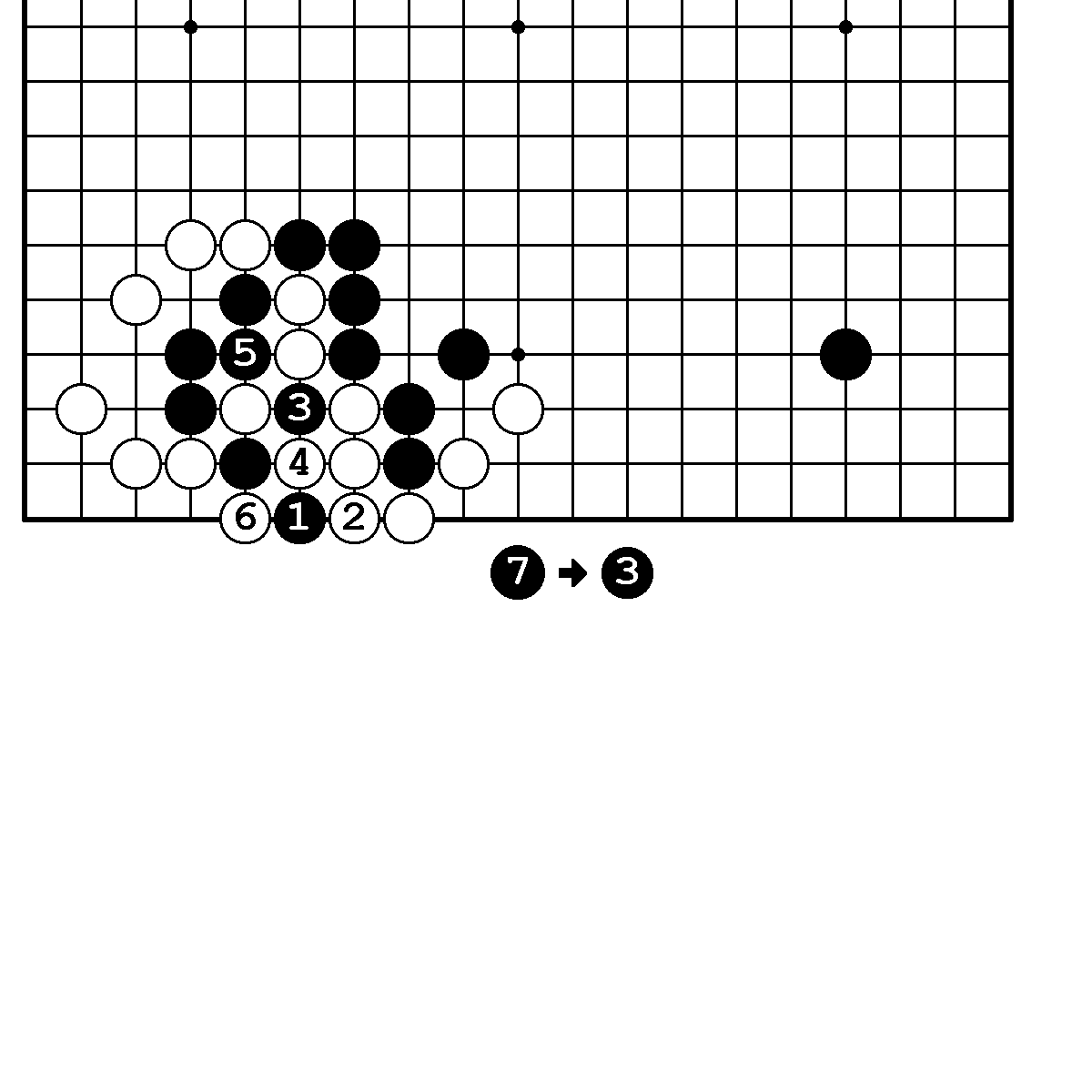 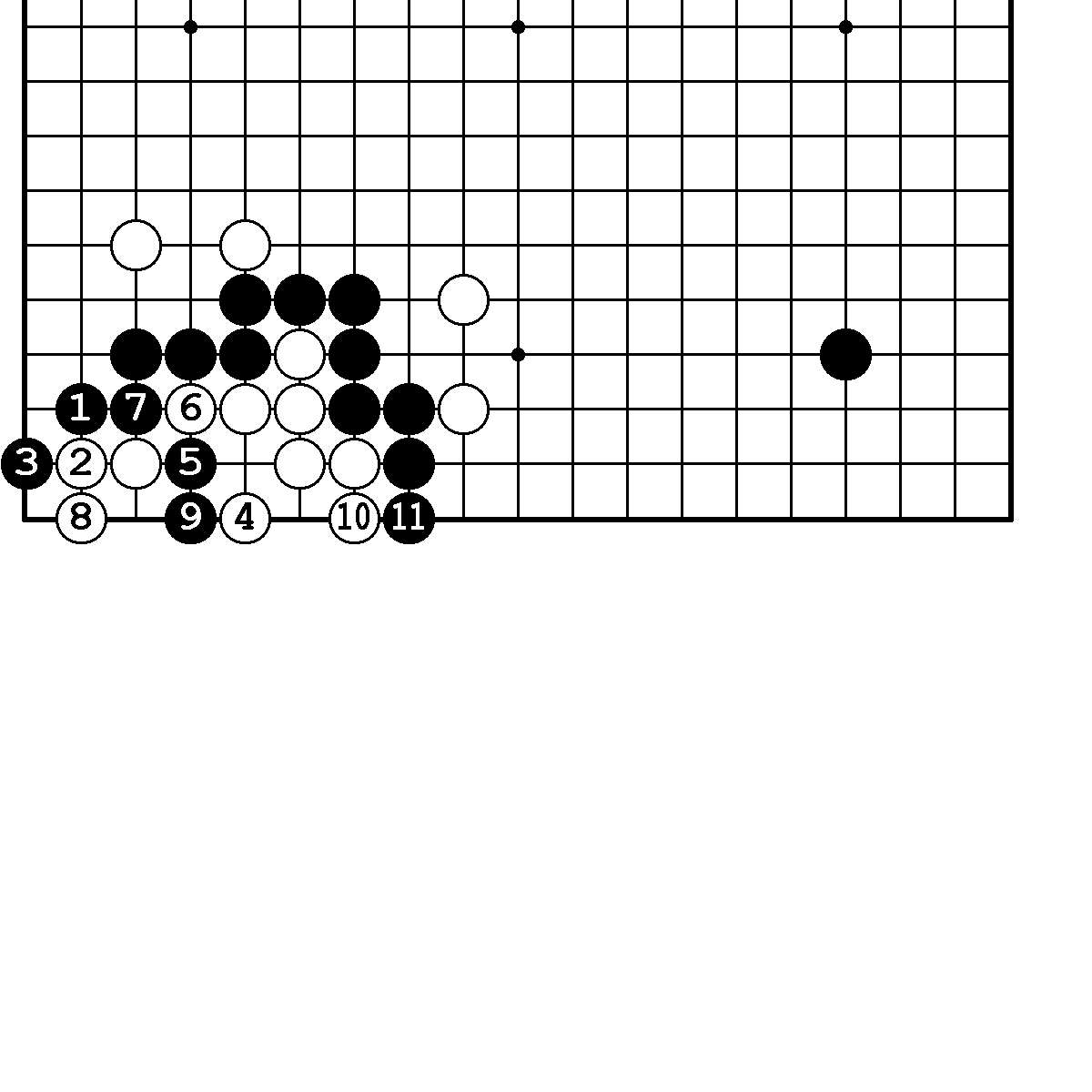     N19. Правильный ответ.                            N19. Неправильный ответ.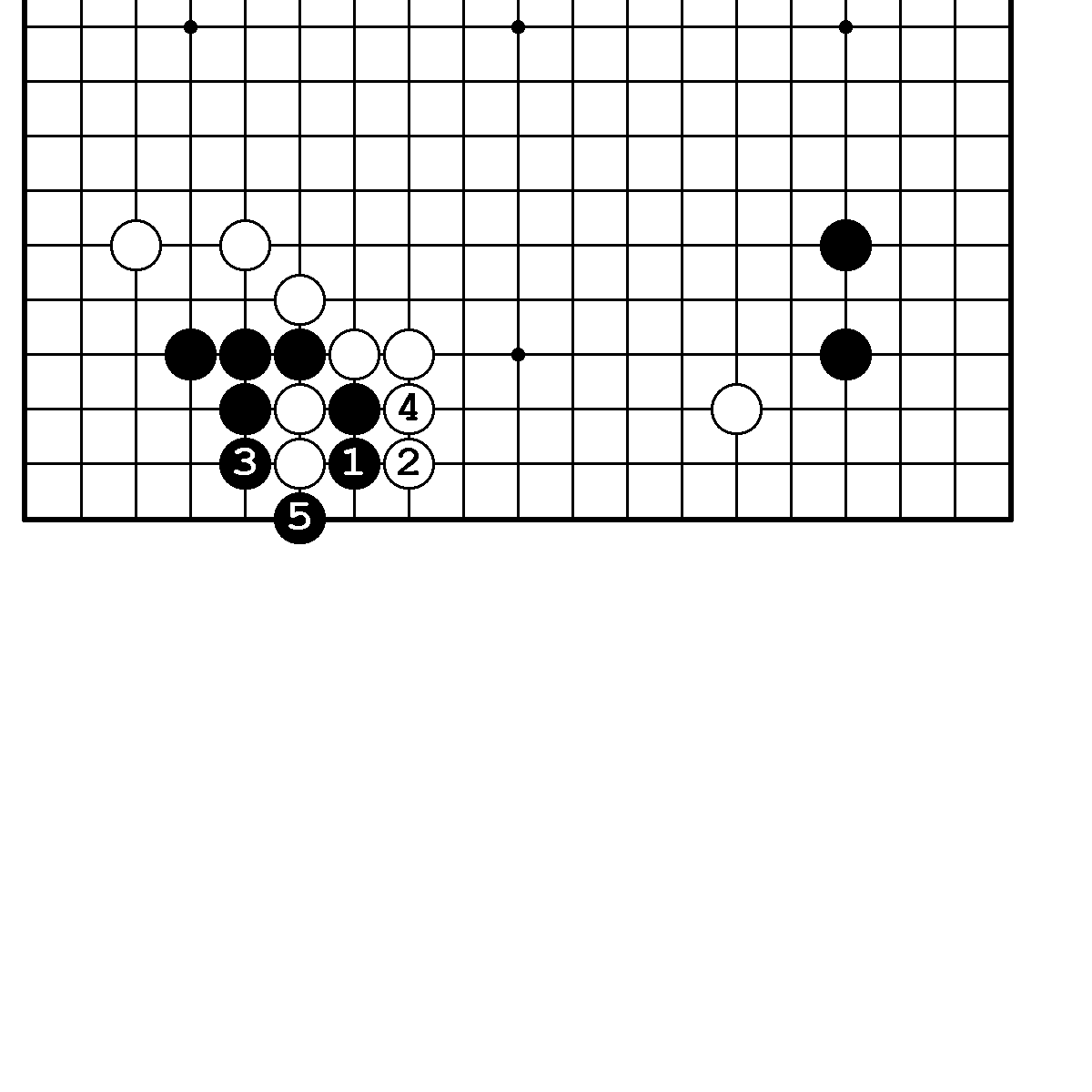 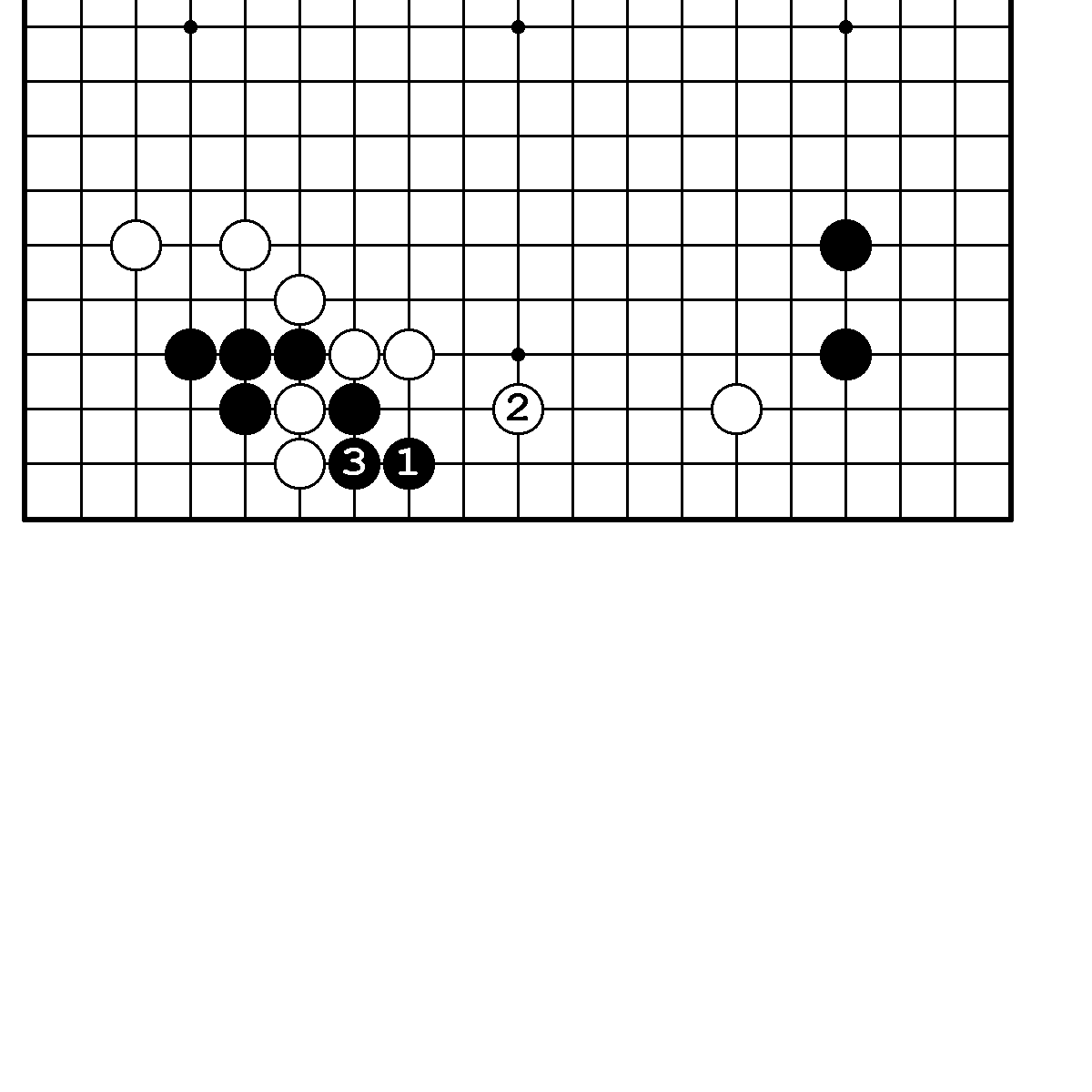      N20. Правильный ответ.                           N21. Правильный ответ.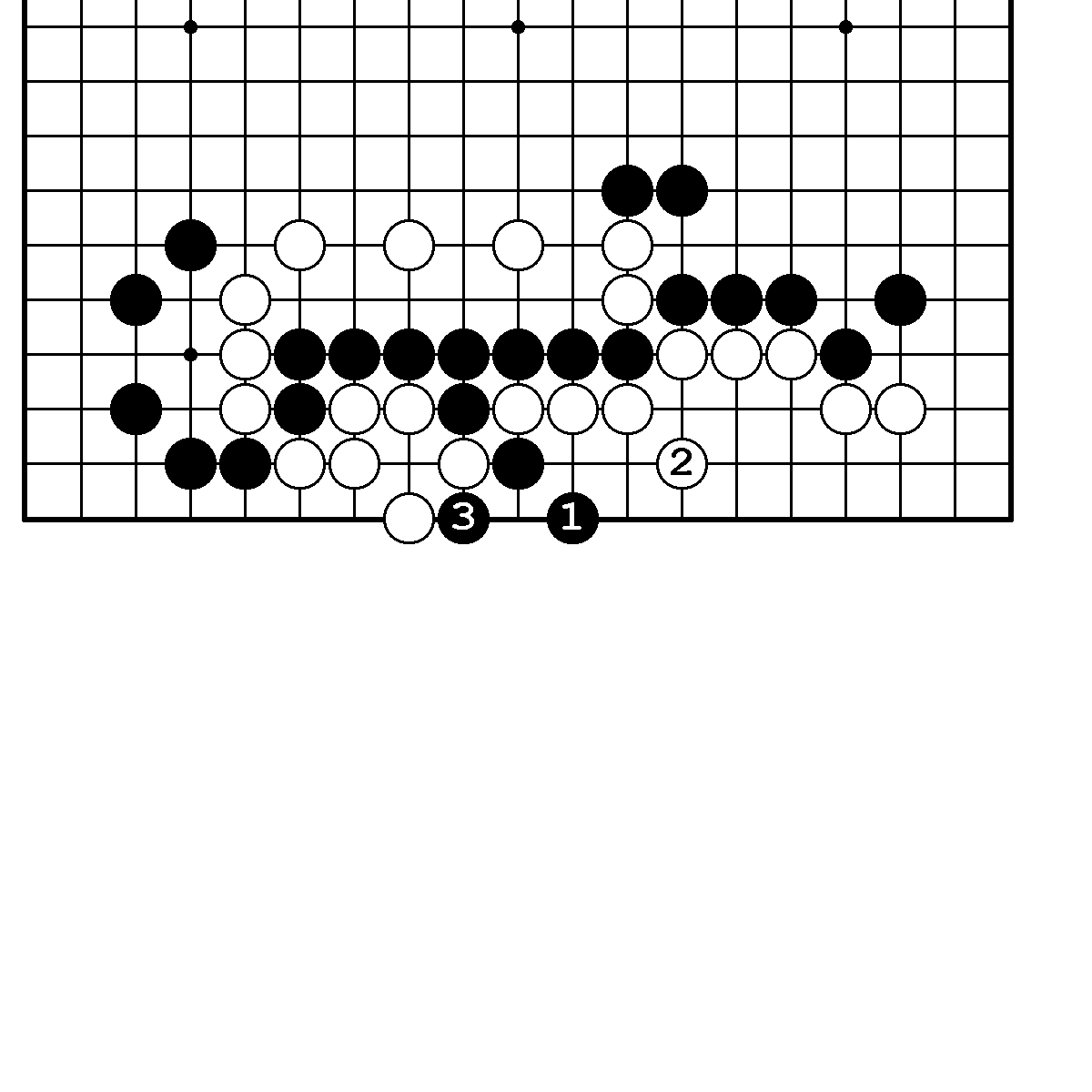 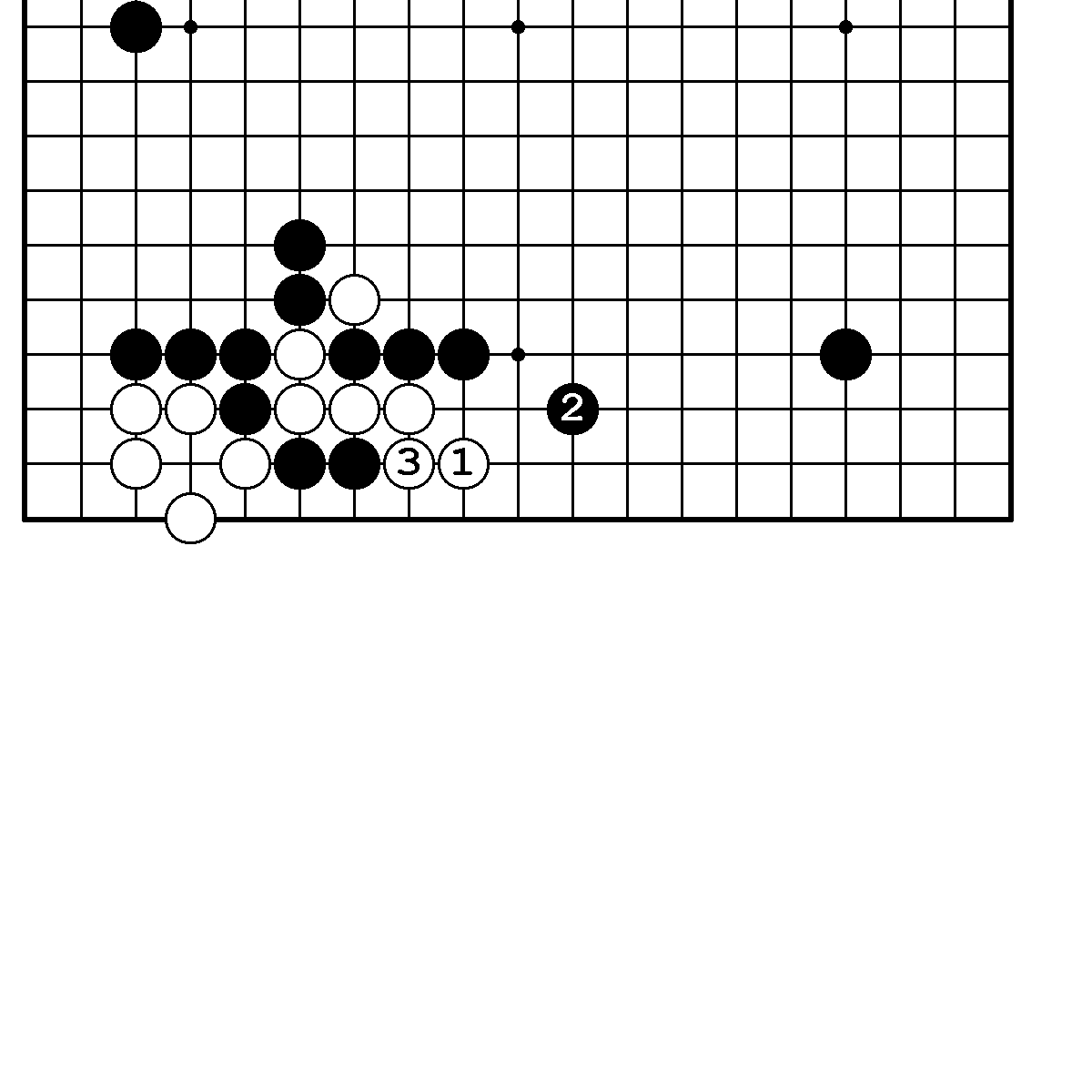                                                                   35      N21. Вариант.                                            N22. Правильный ответ.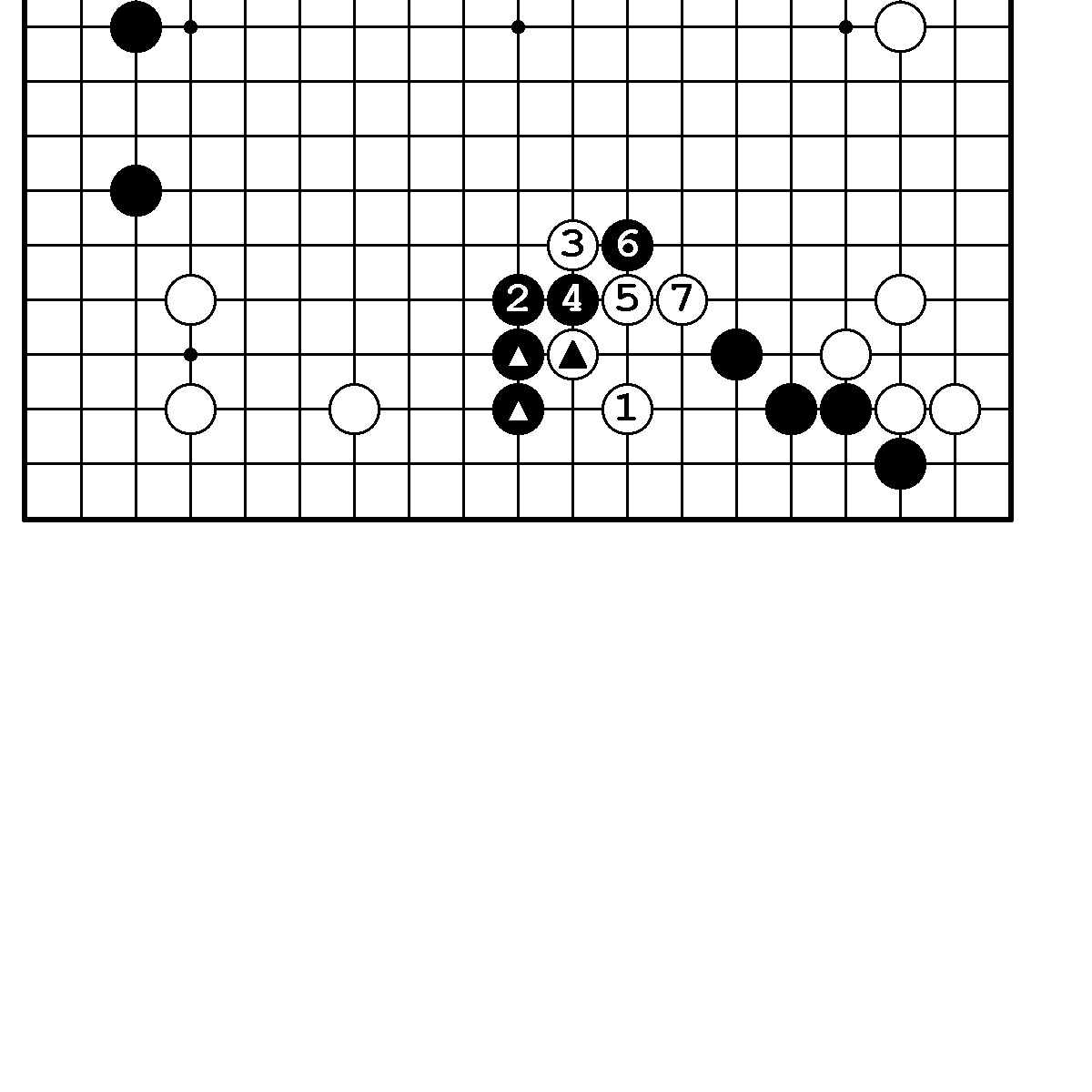 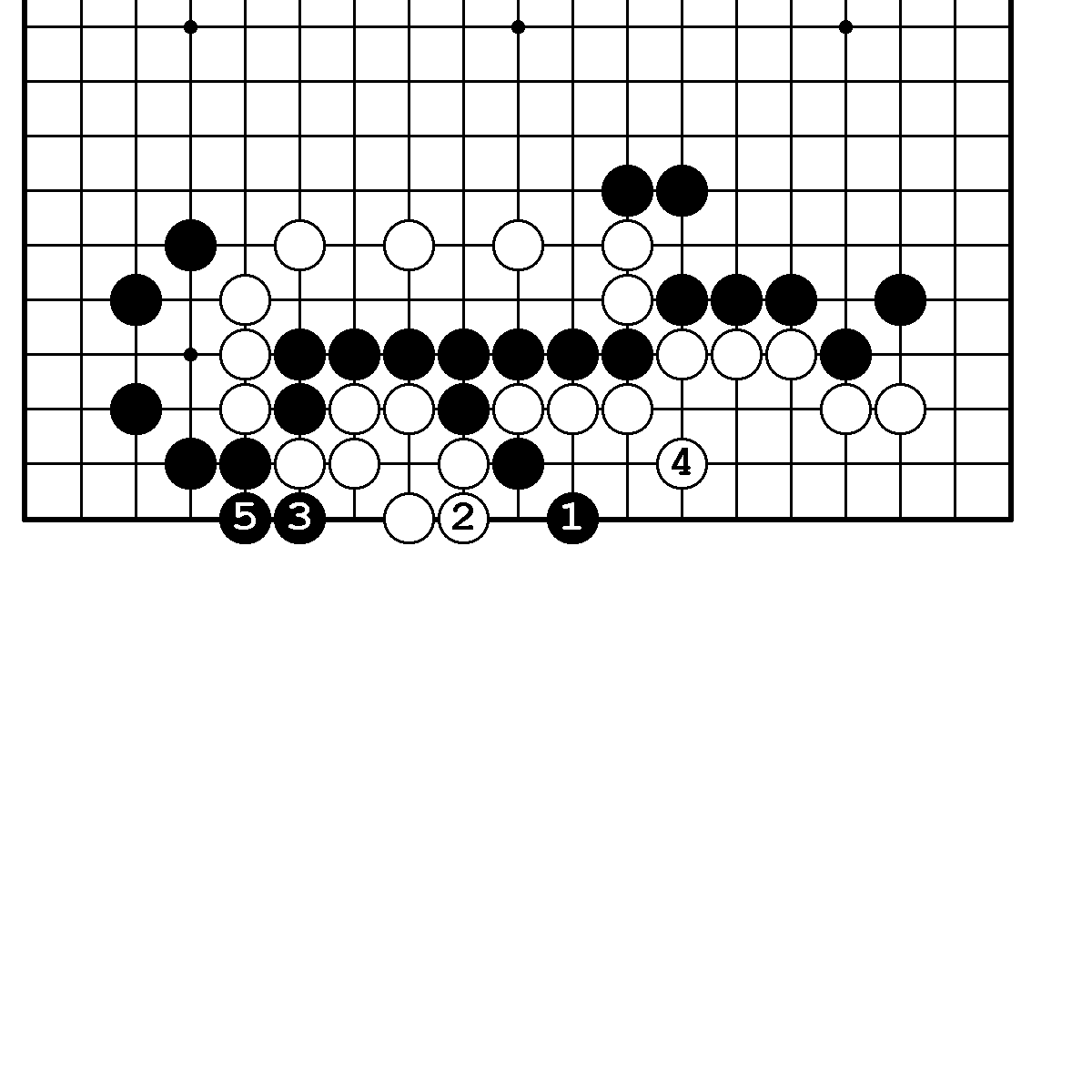       N23. Правильный ответ.                           N24. Правильный ответ.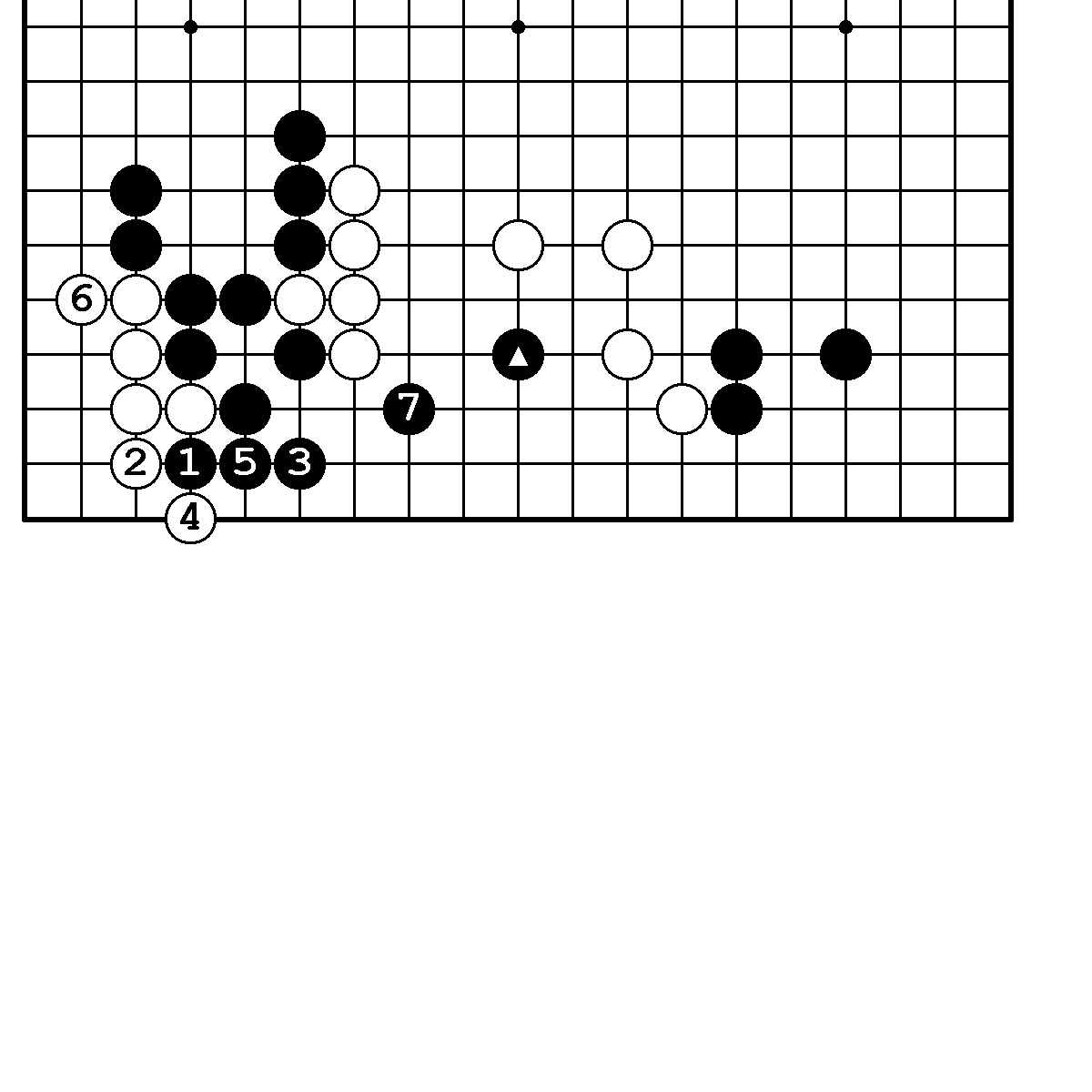 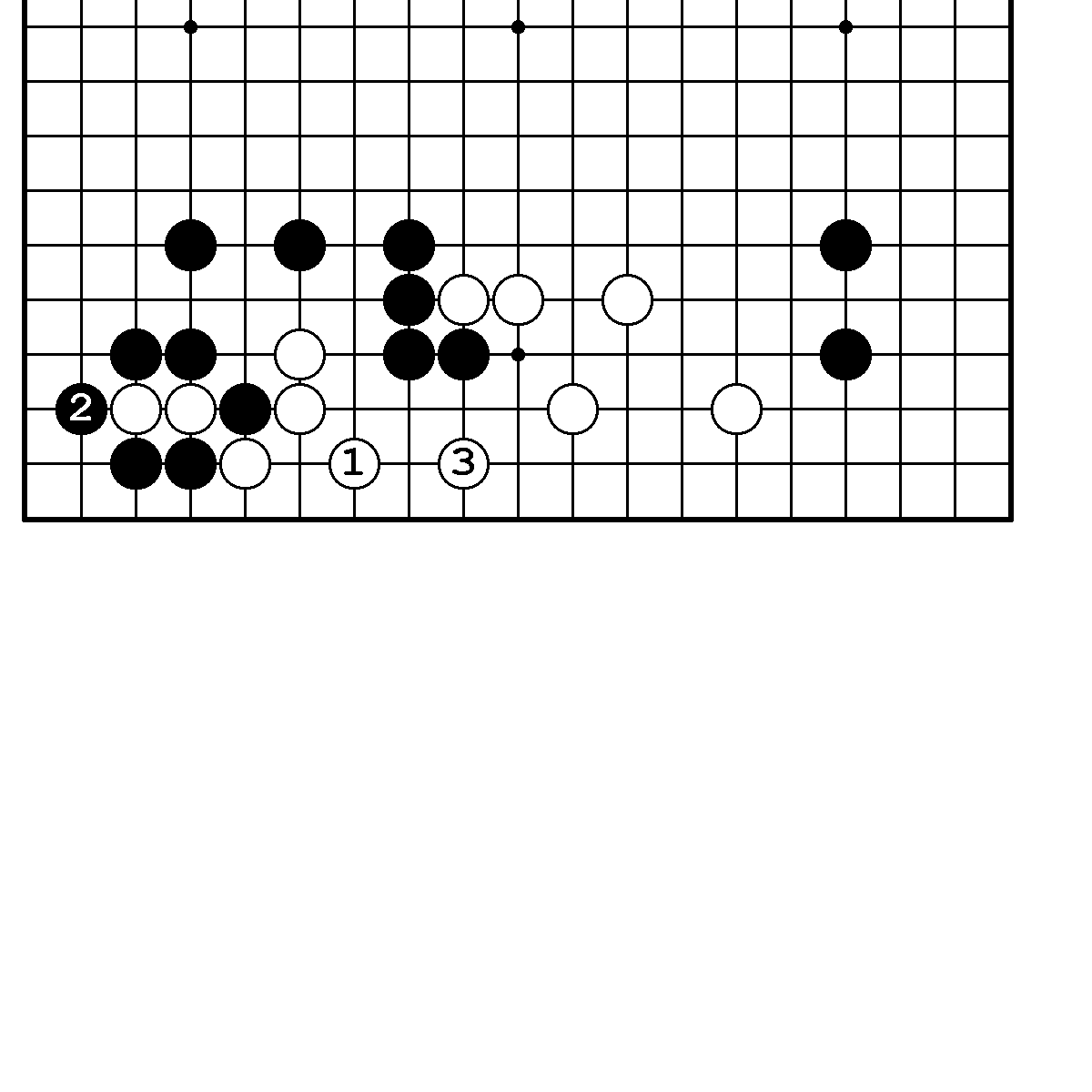       N25. Правильный ответ.                           N26. Правильный ответ.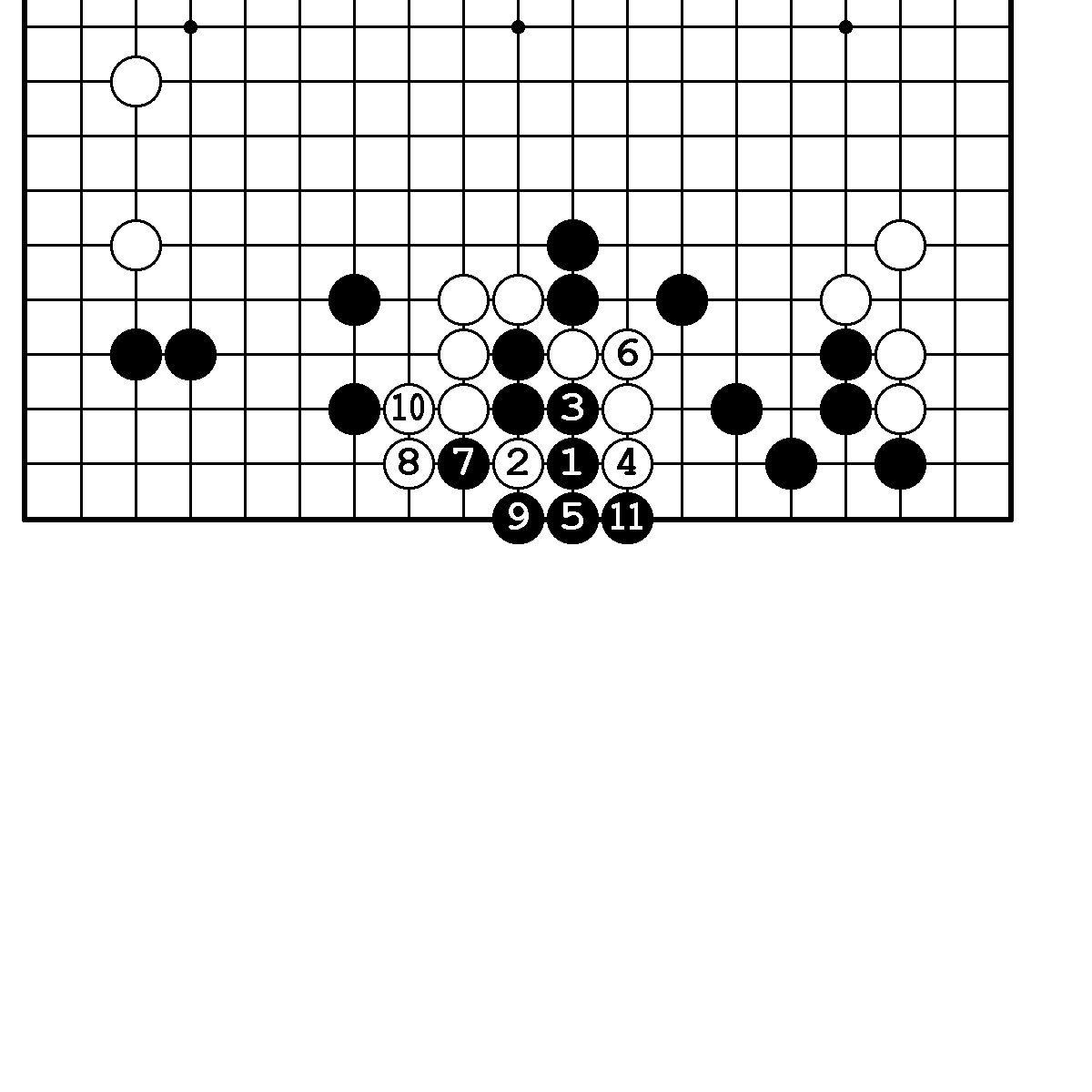 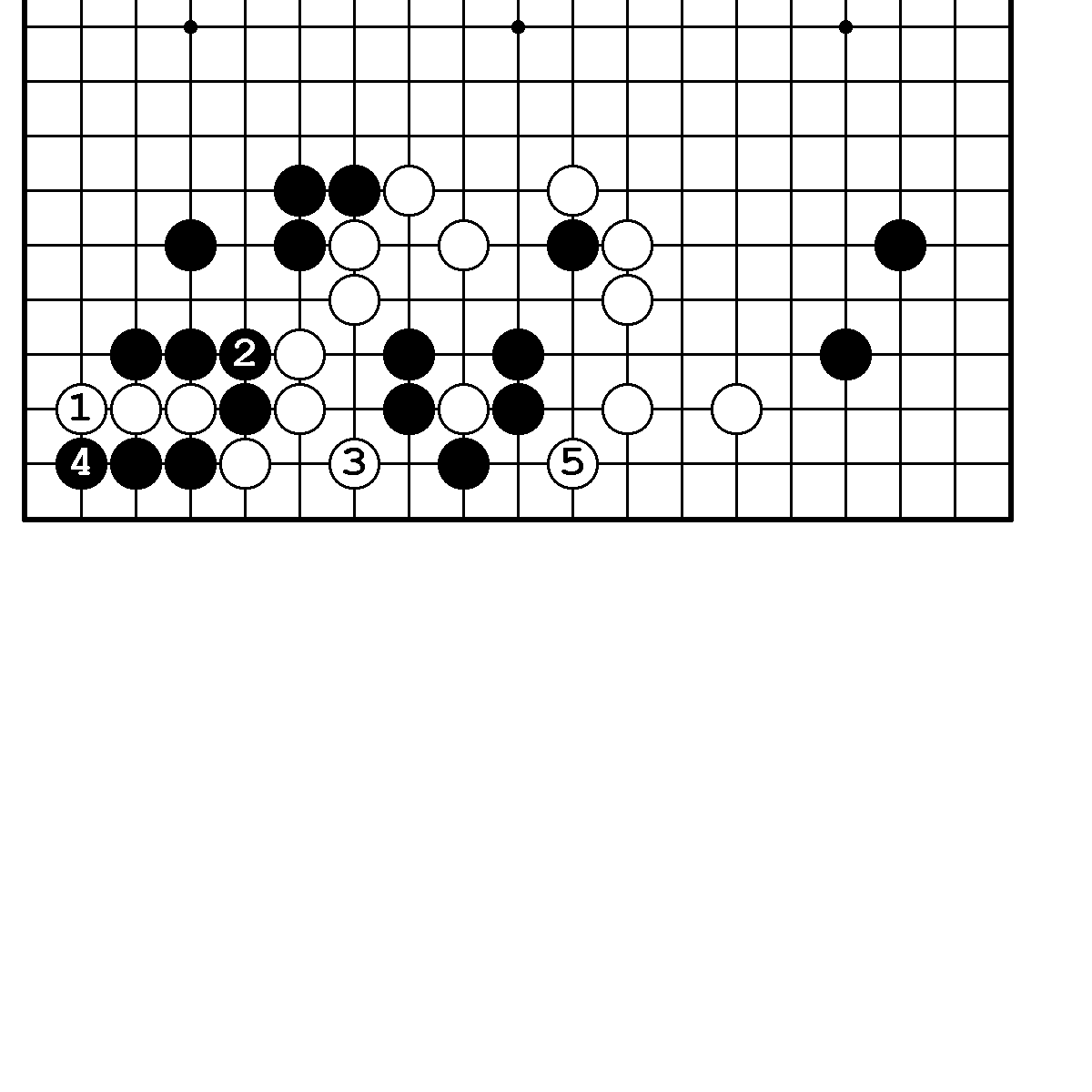       N27. Правильный ответ.                           N28. Правильный ответ.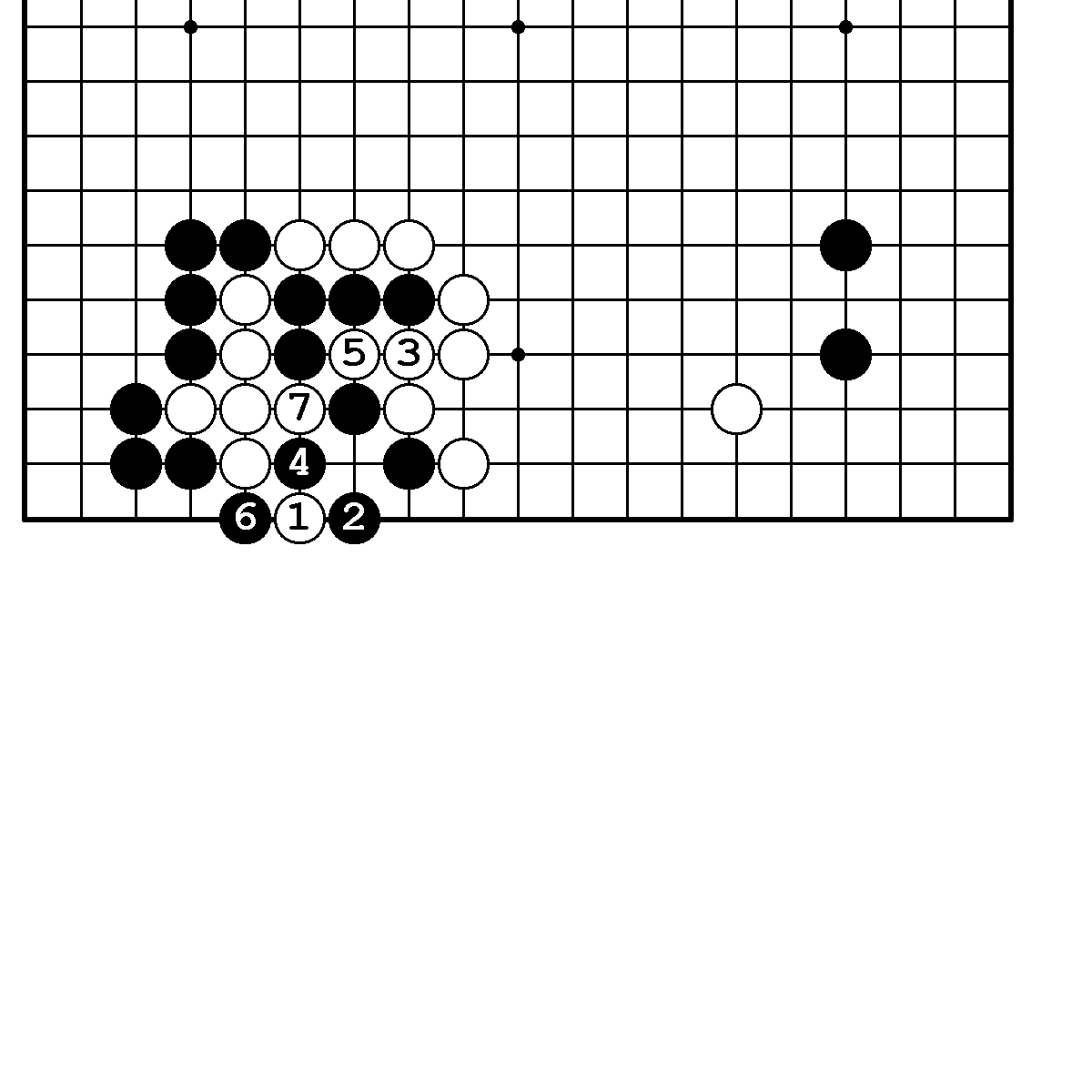 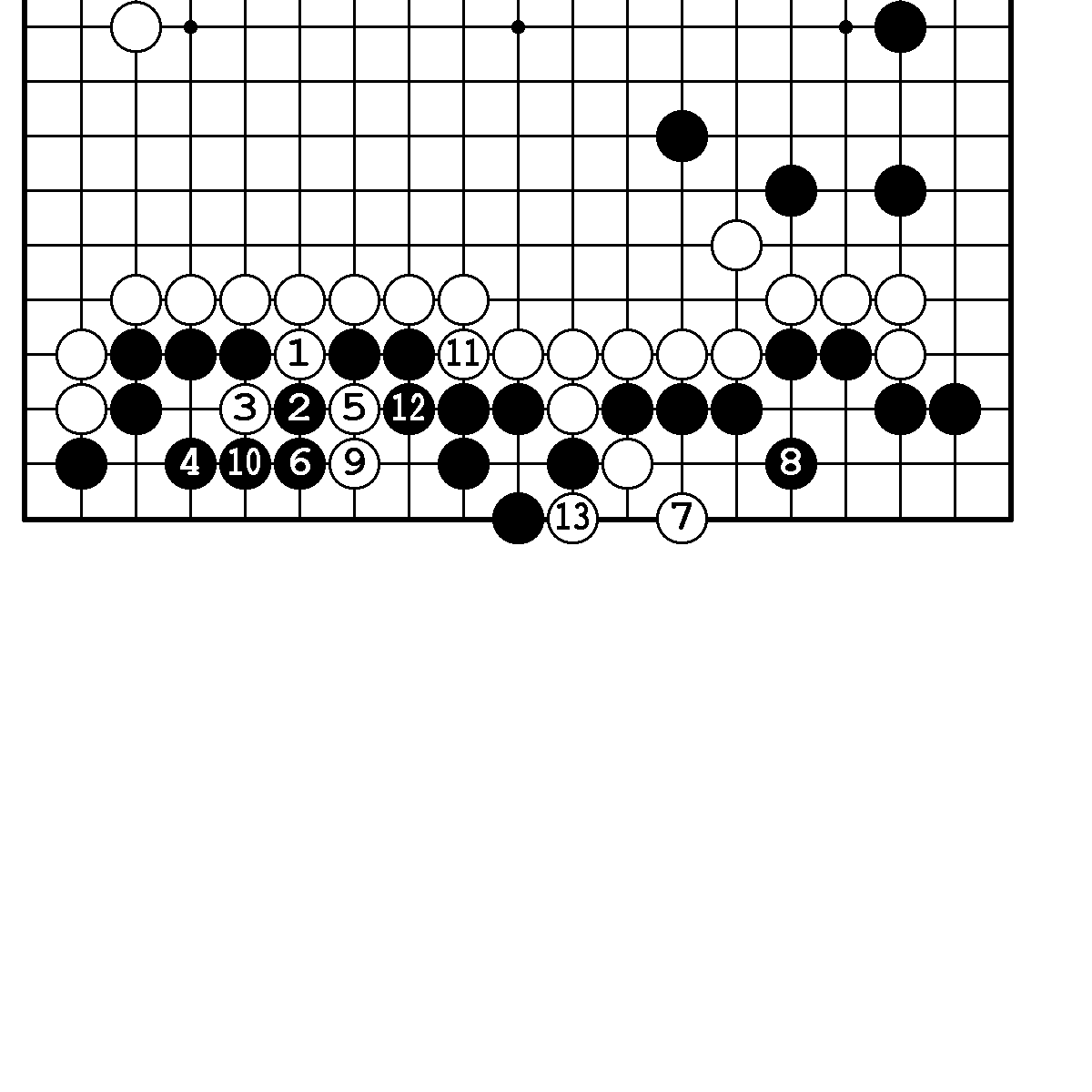                                                                    36      N29. Правильный ответ.                            N30. Правильный ответ.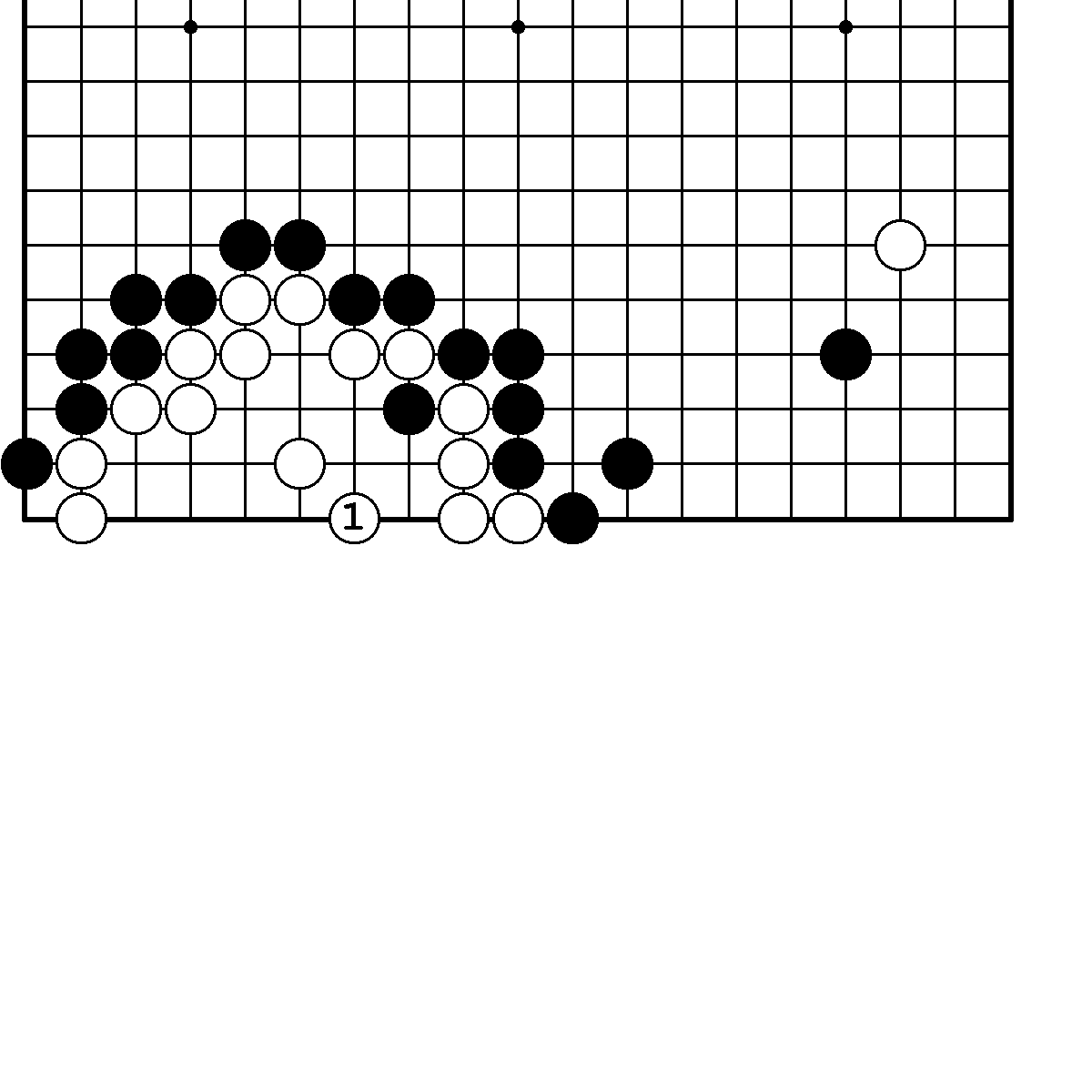 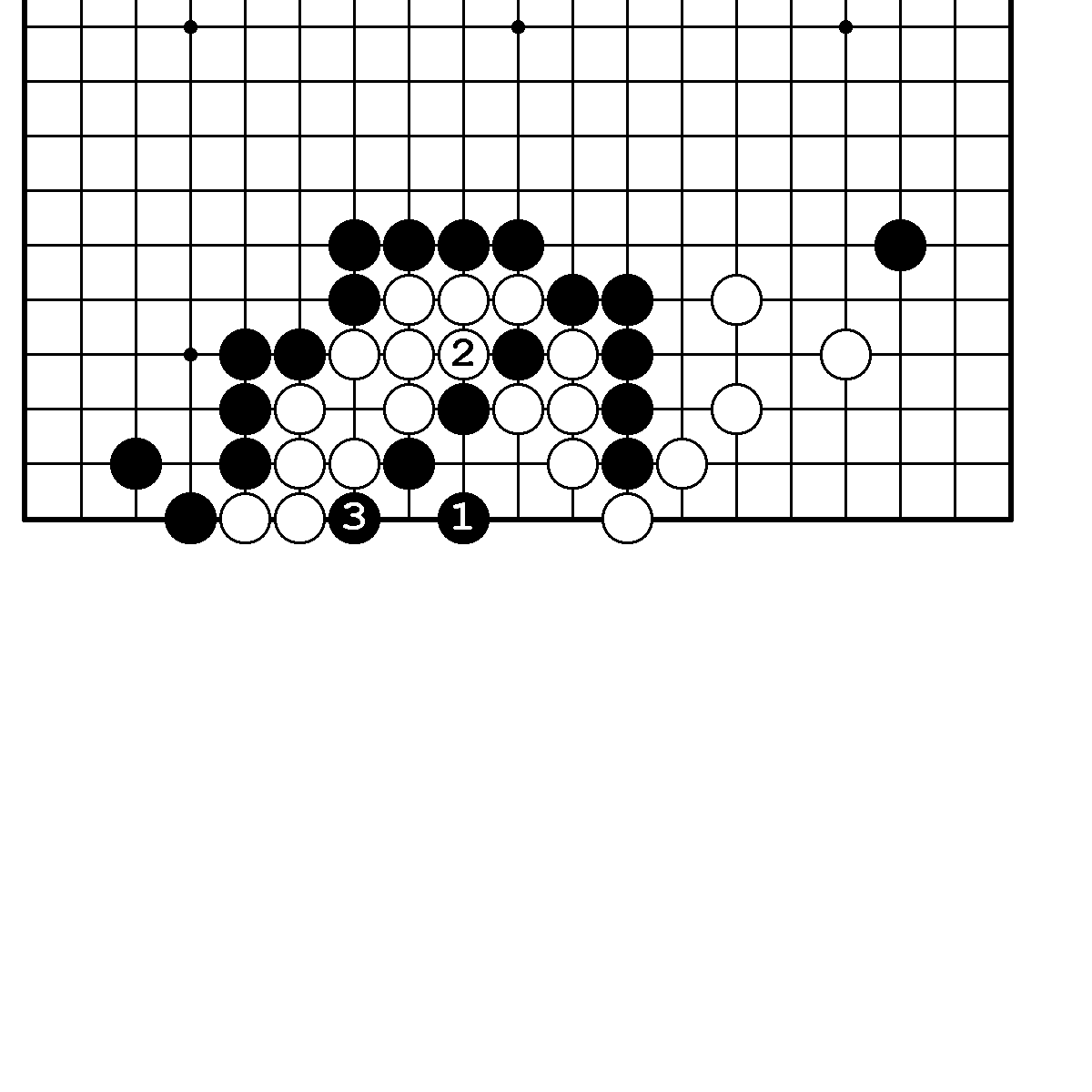        N31. Правильный ответ.                            N32. Правильный ответ.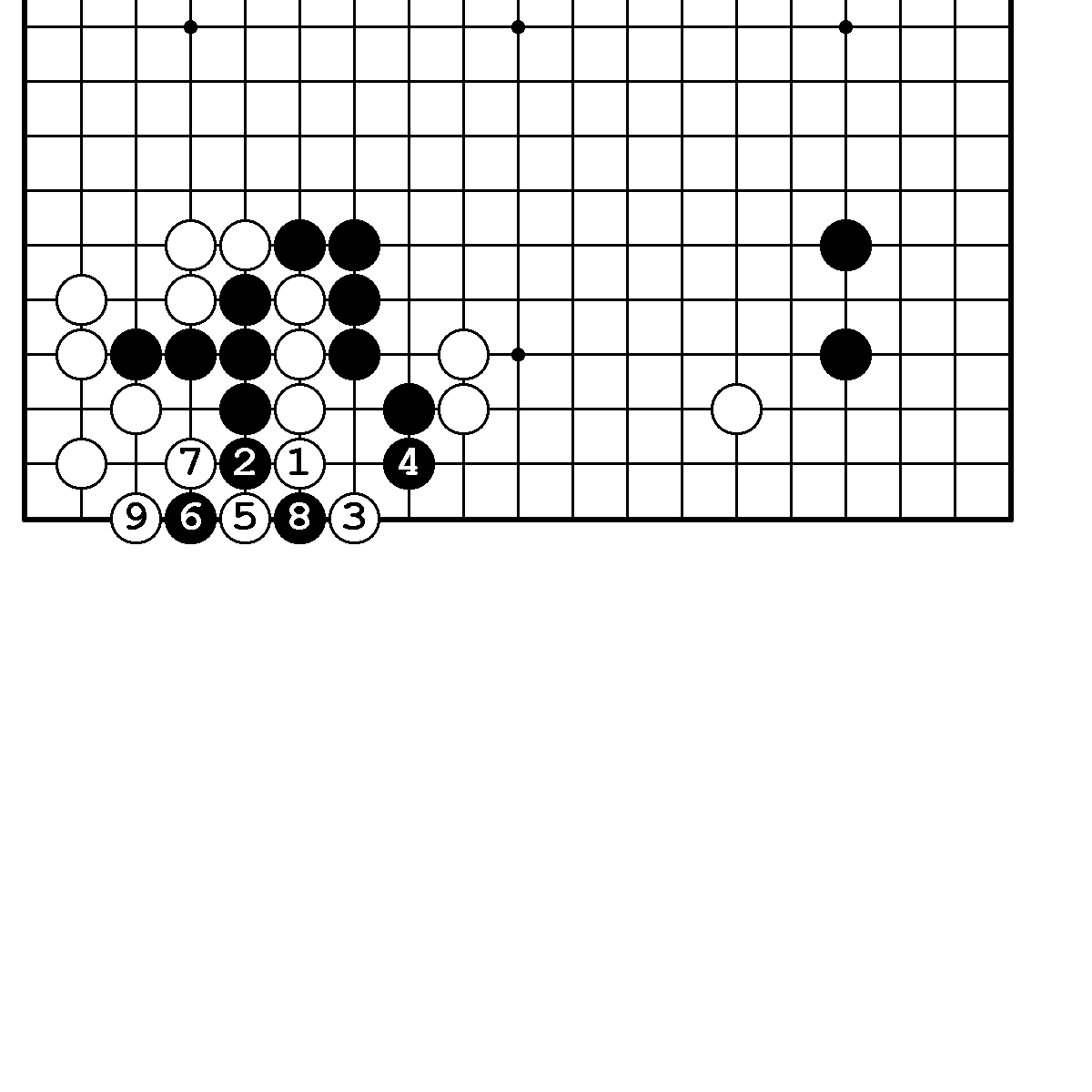 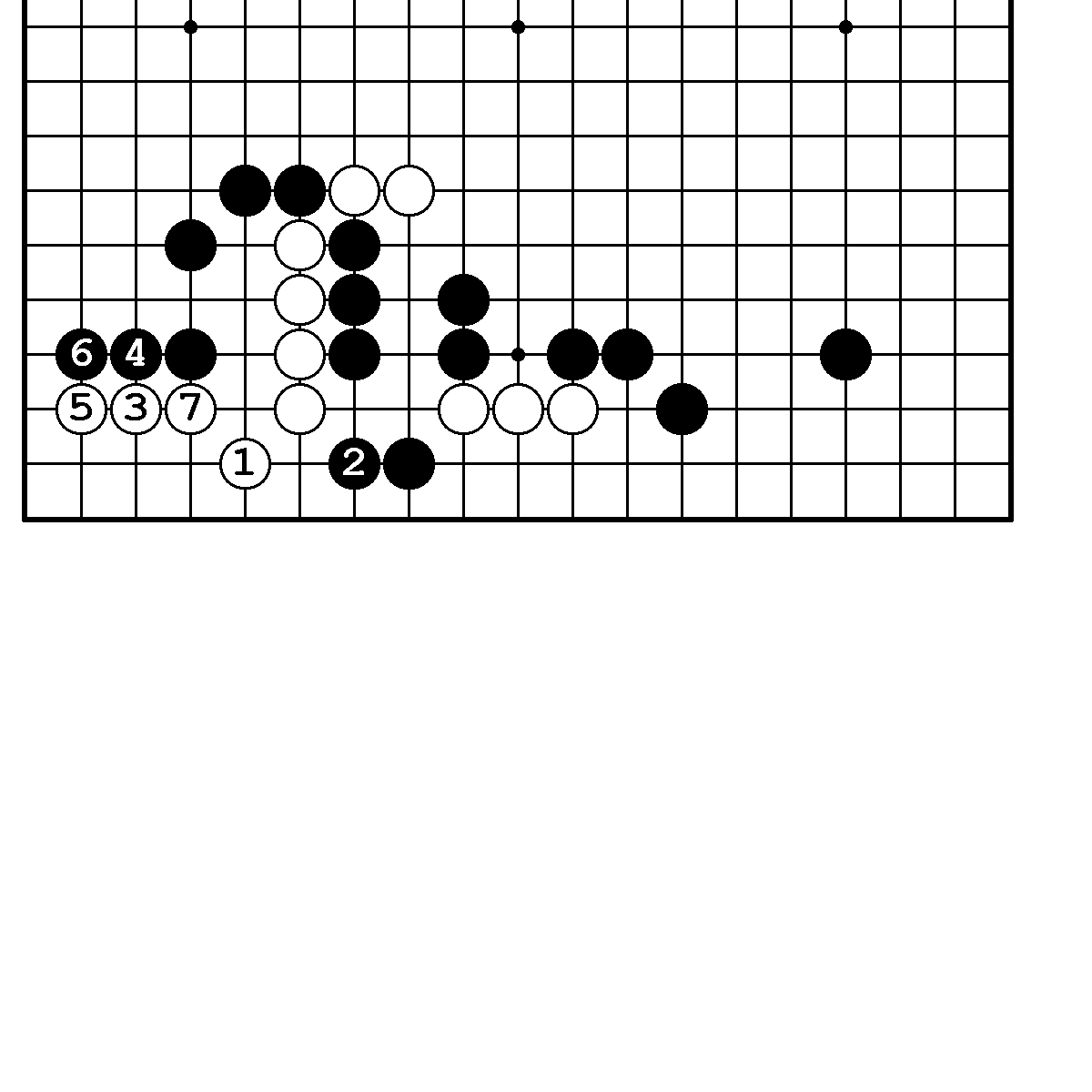        N33. Правильный ответ.                           N34. Правильный ответ.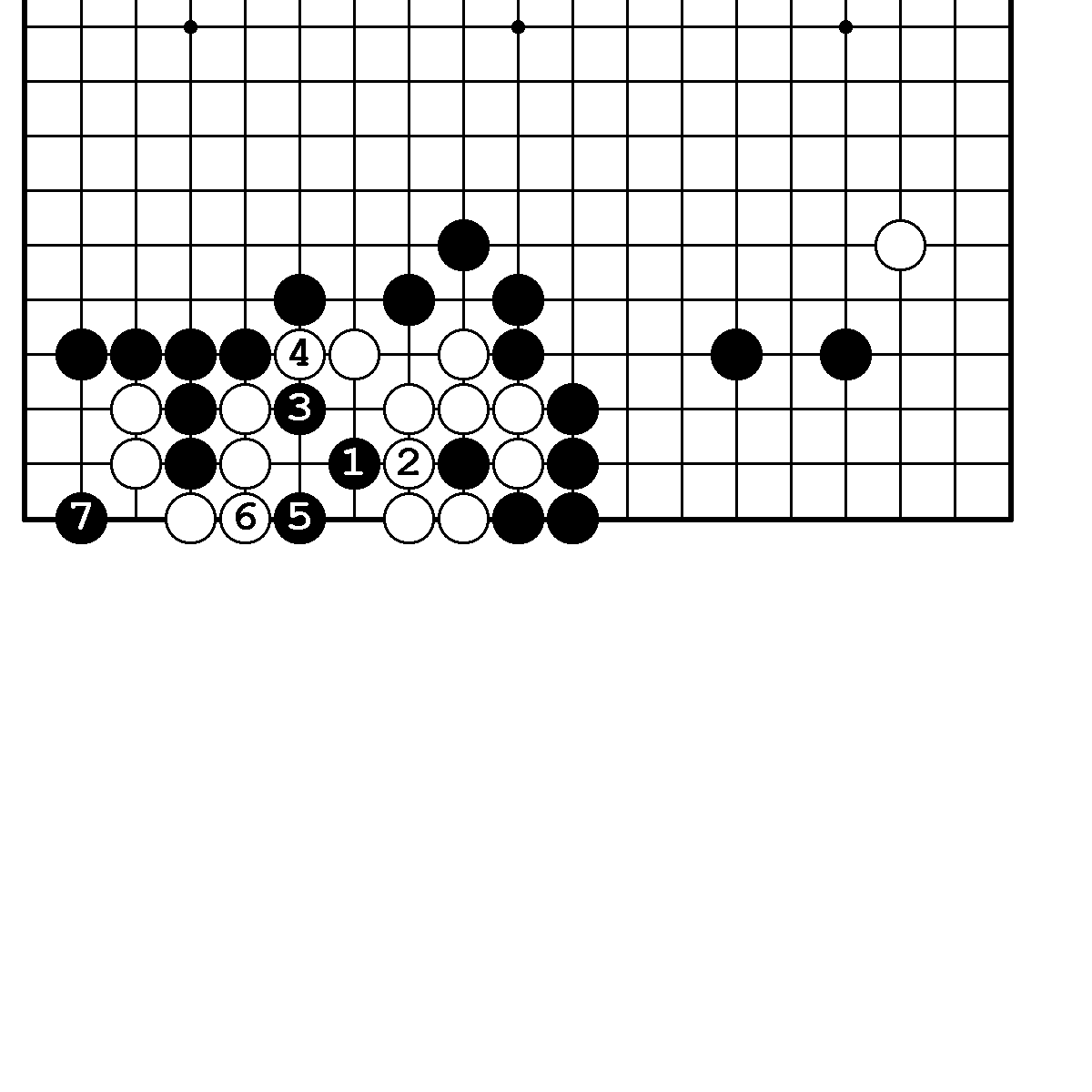 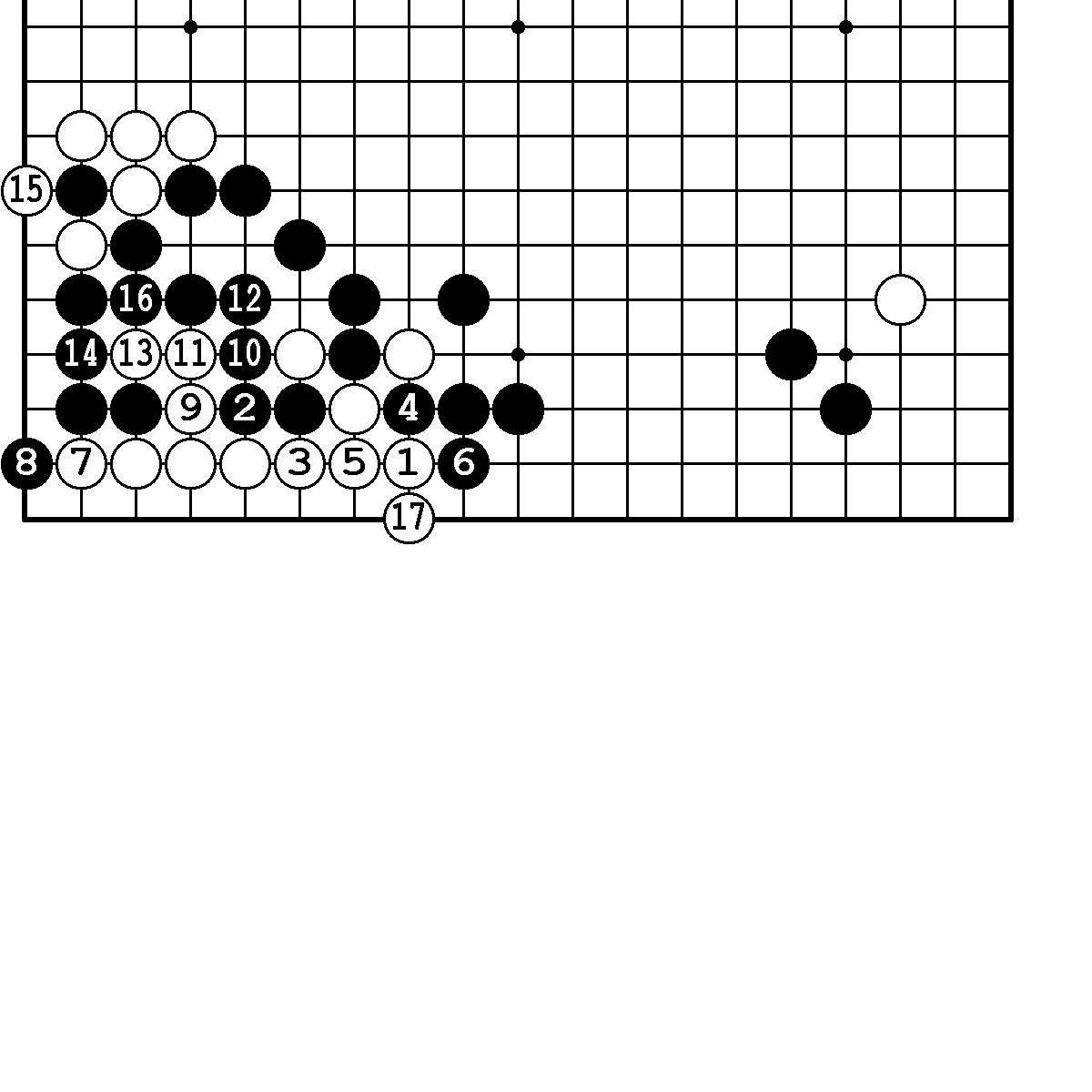       N35. Правильный ответ.                           N36. Правильный ответ.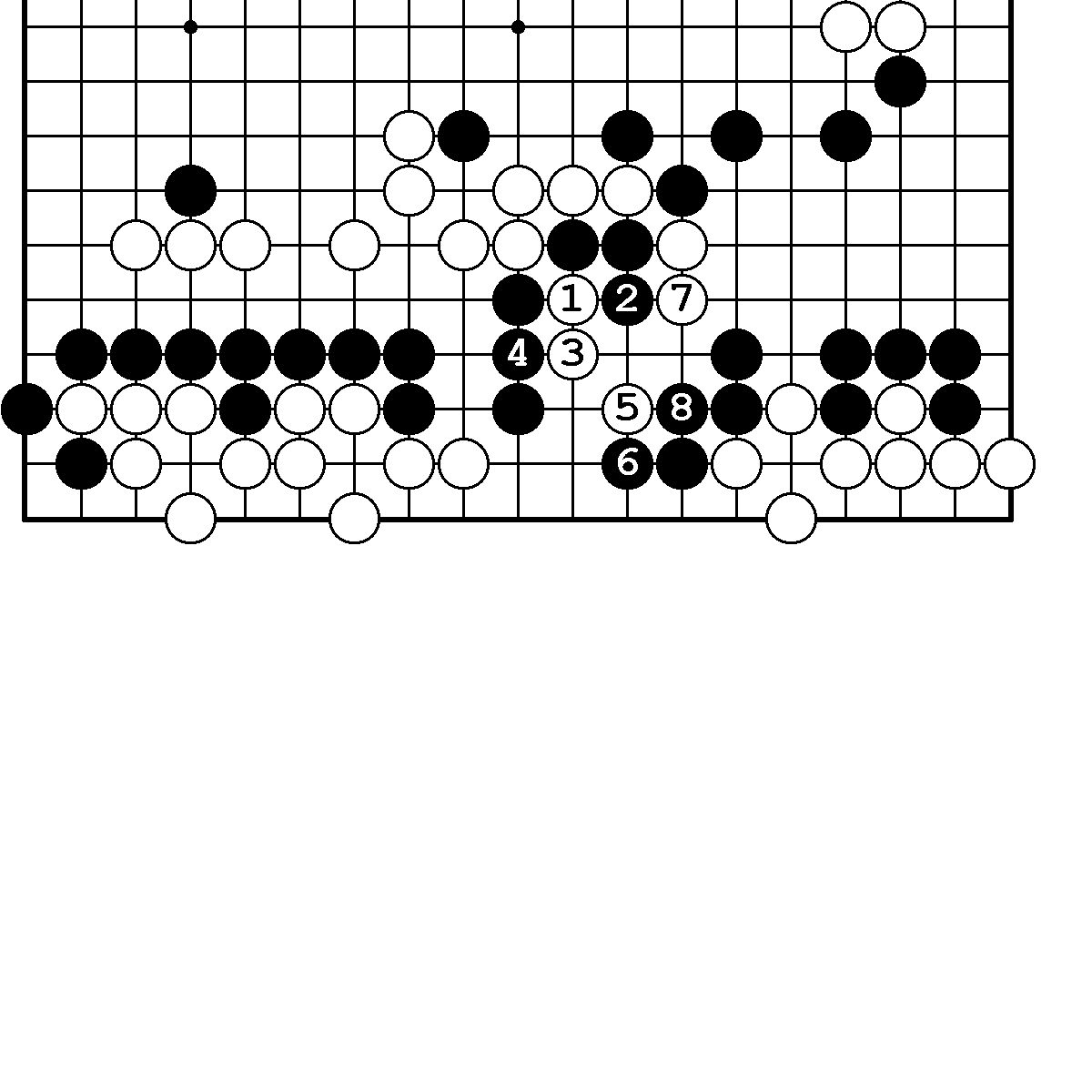 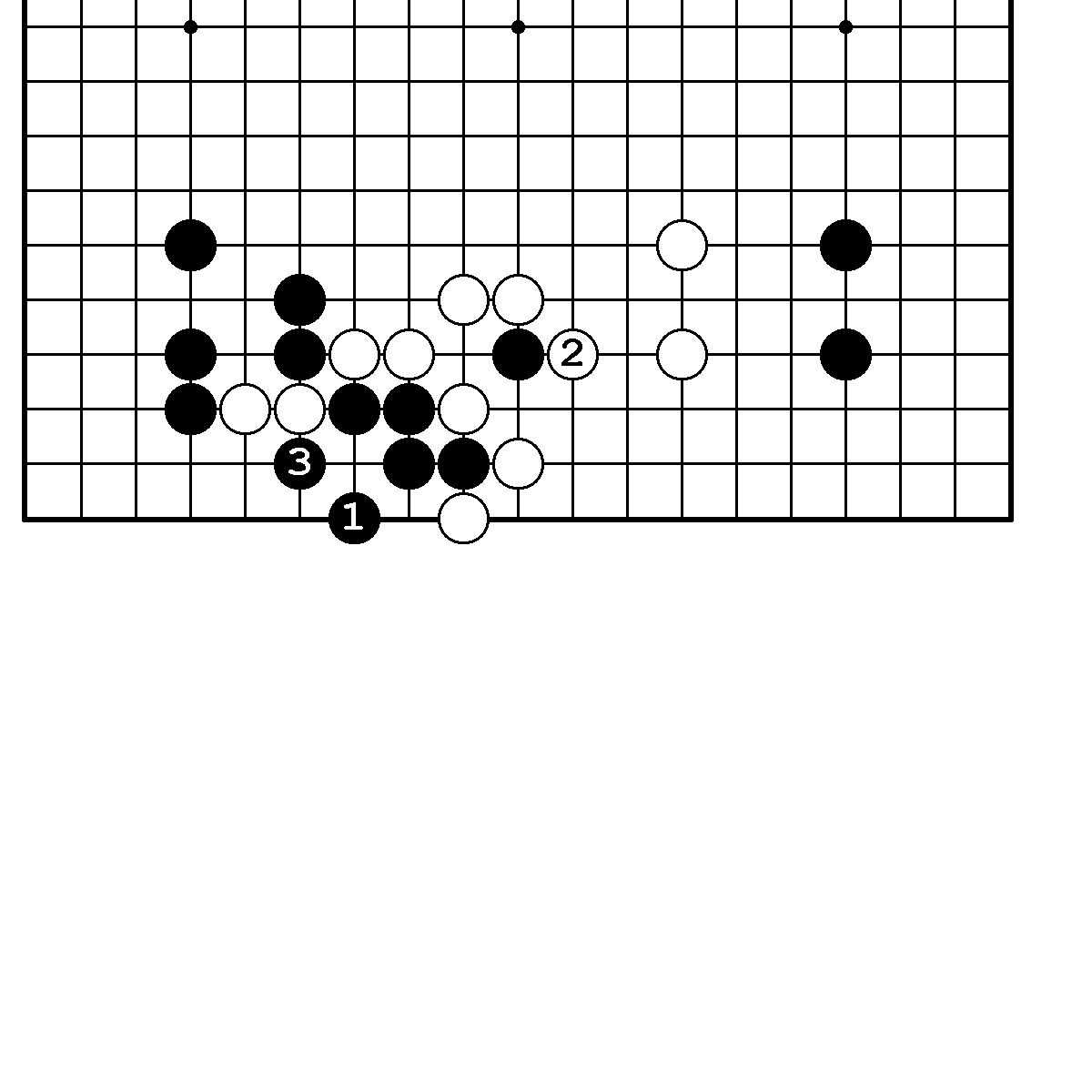                                                                   37      N37. Правильный ответ.                           N38. Правильный ответ.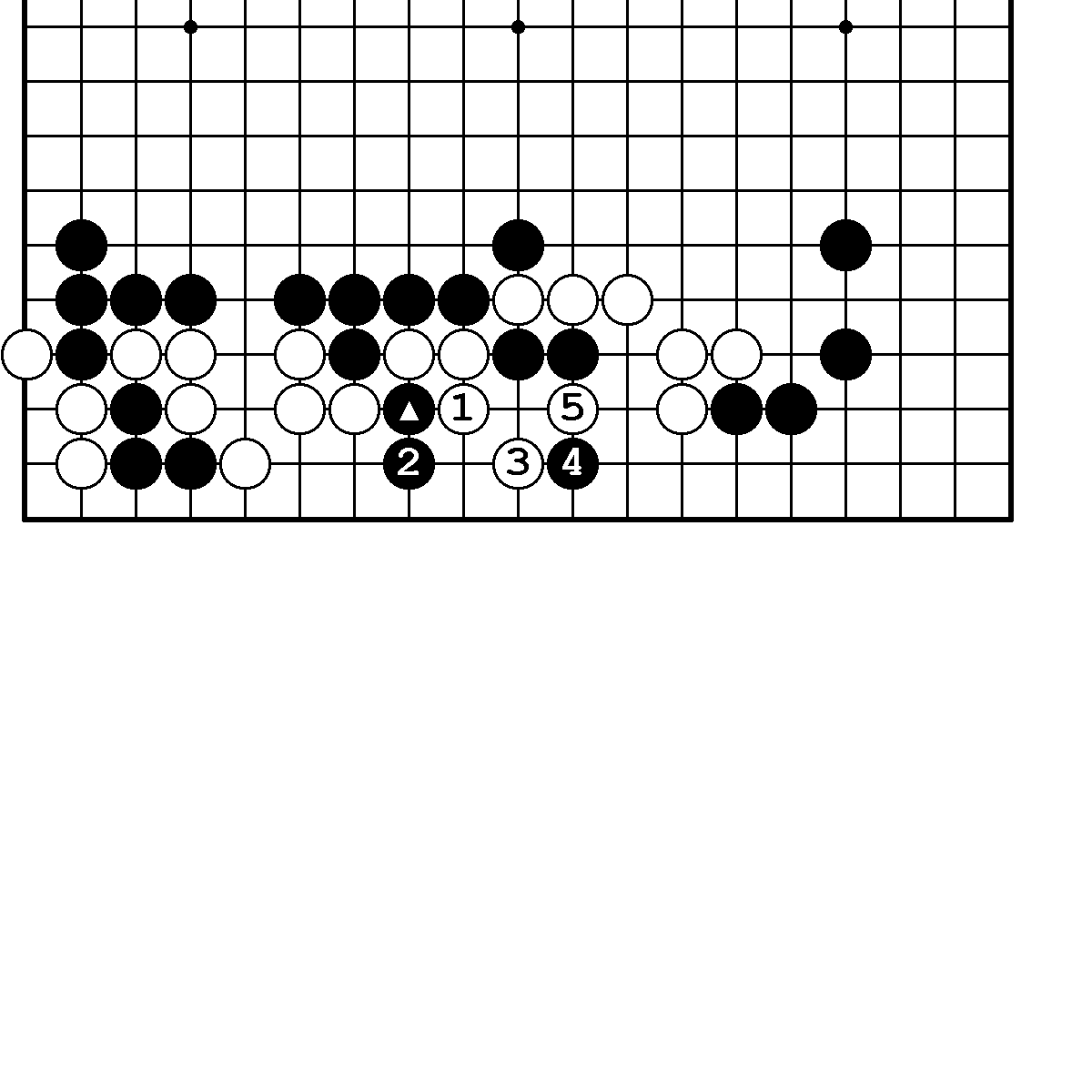 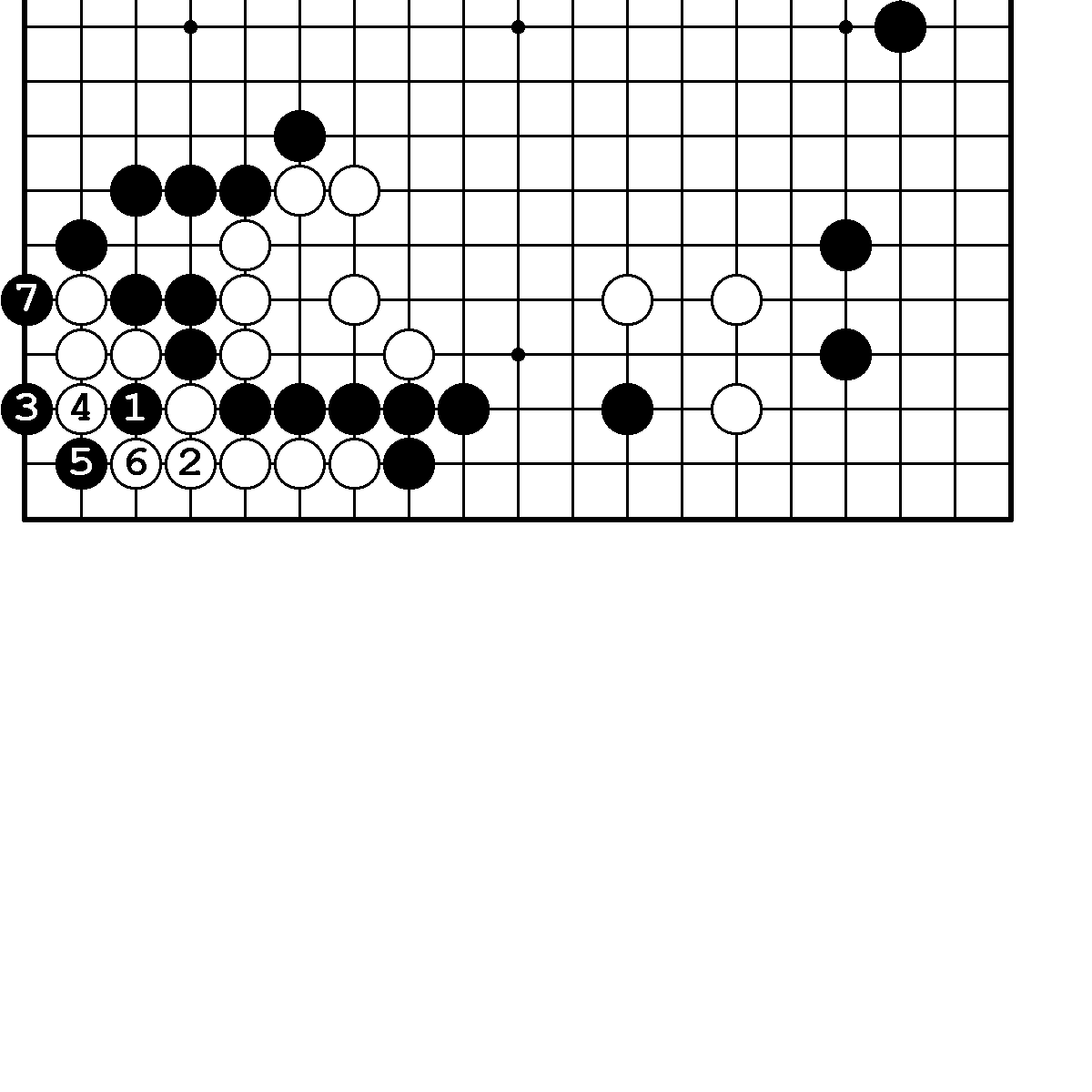       N39. Правильный ответ.                           N40. Правильный ответ.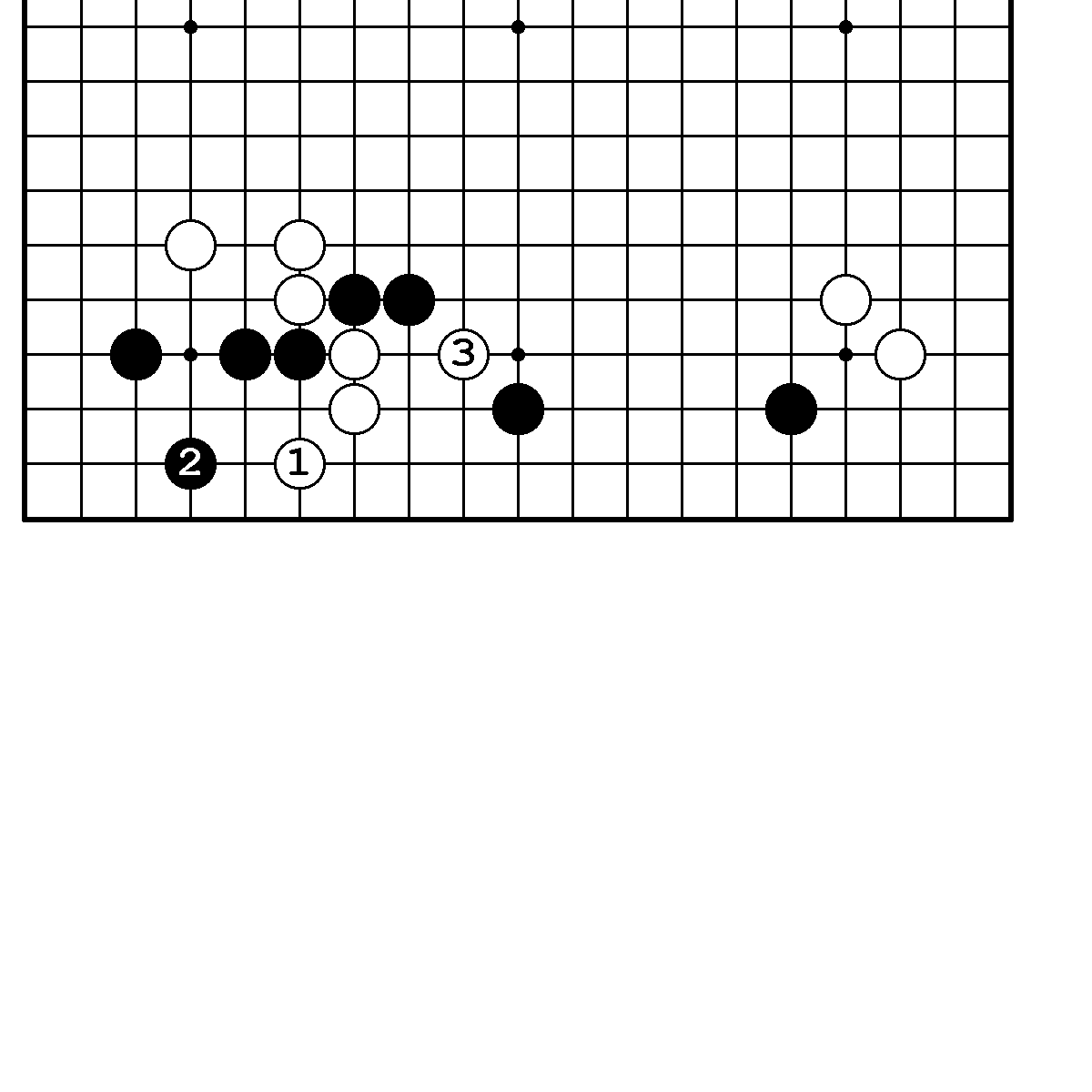 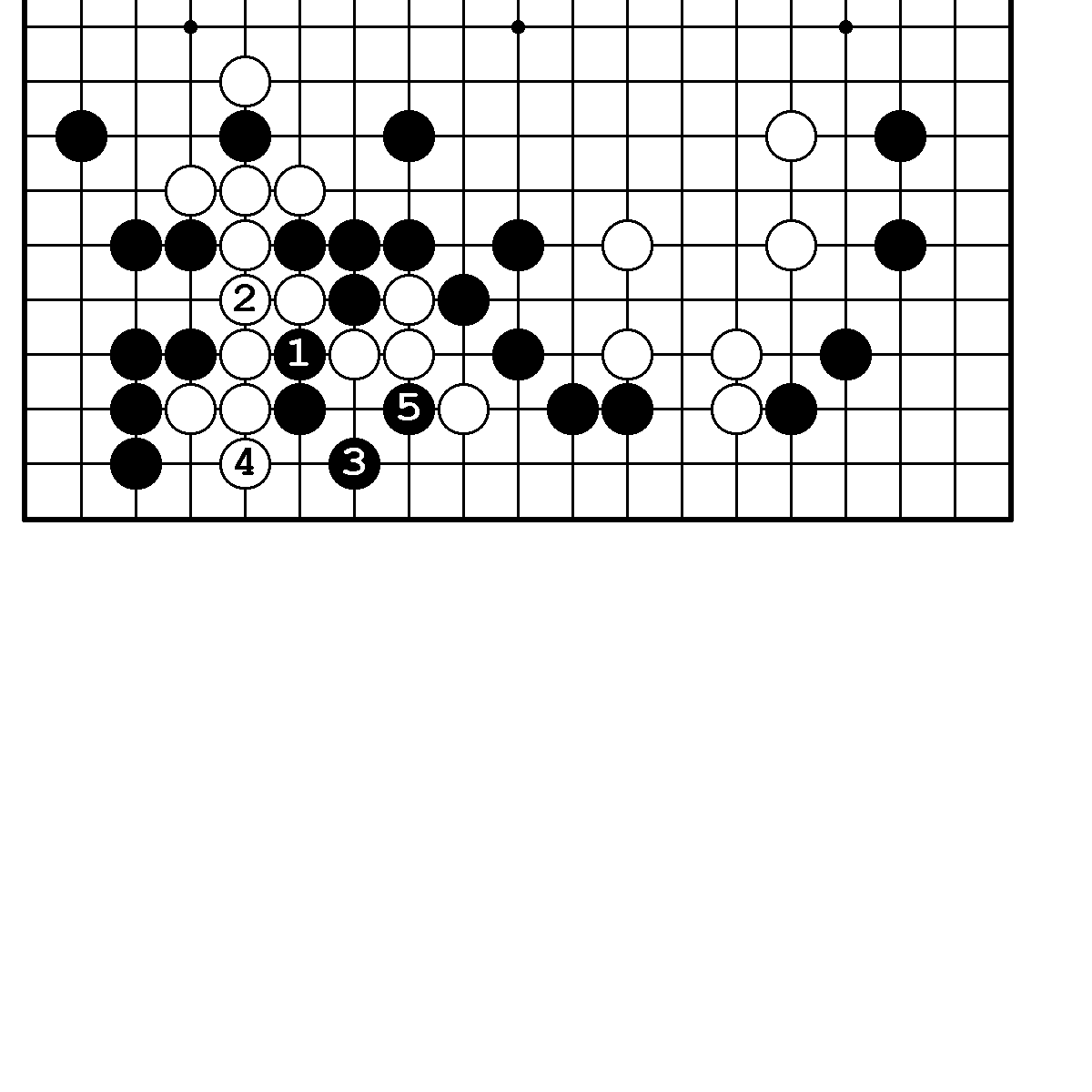       N40.Вариант 1.                                            N40. Вариант 2.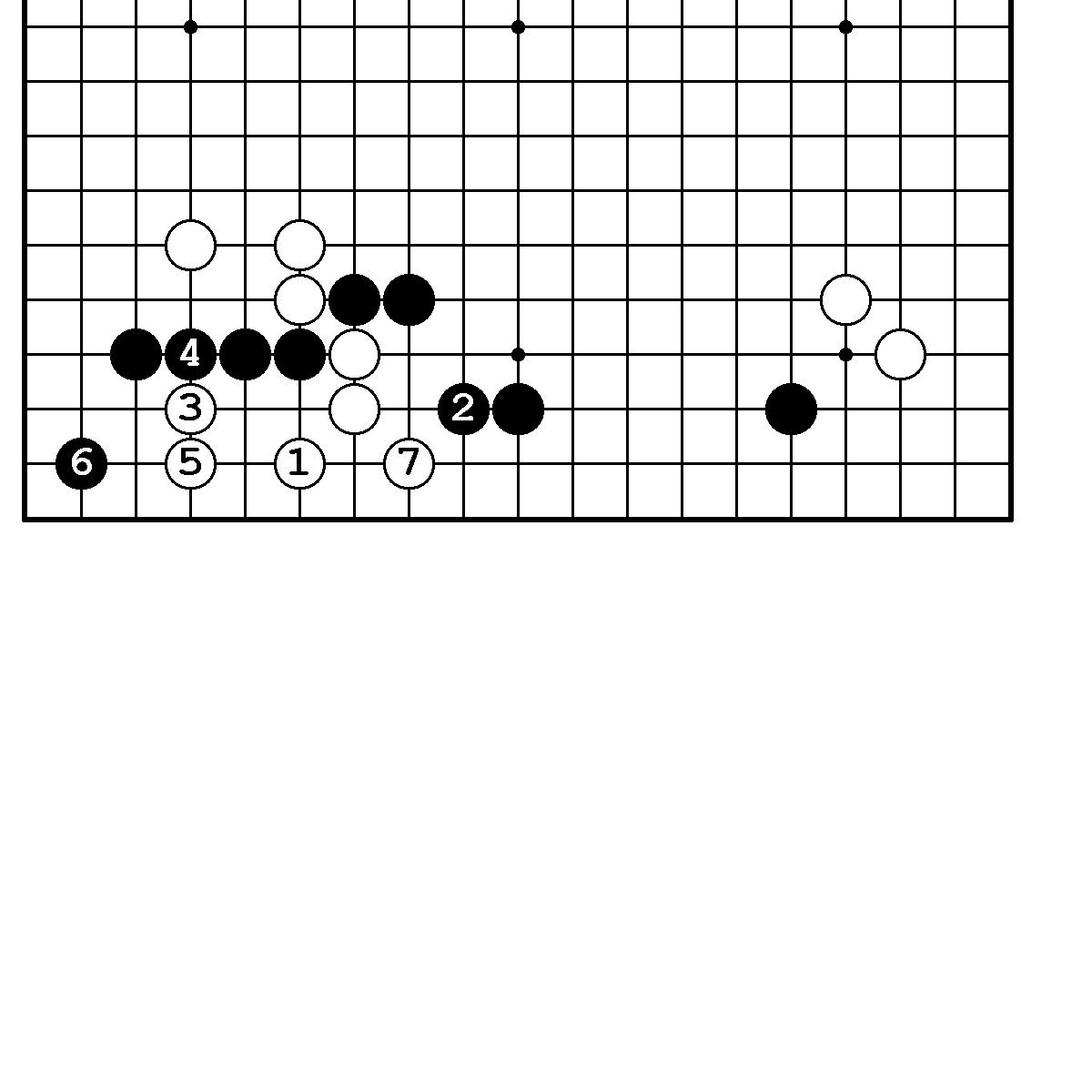 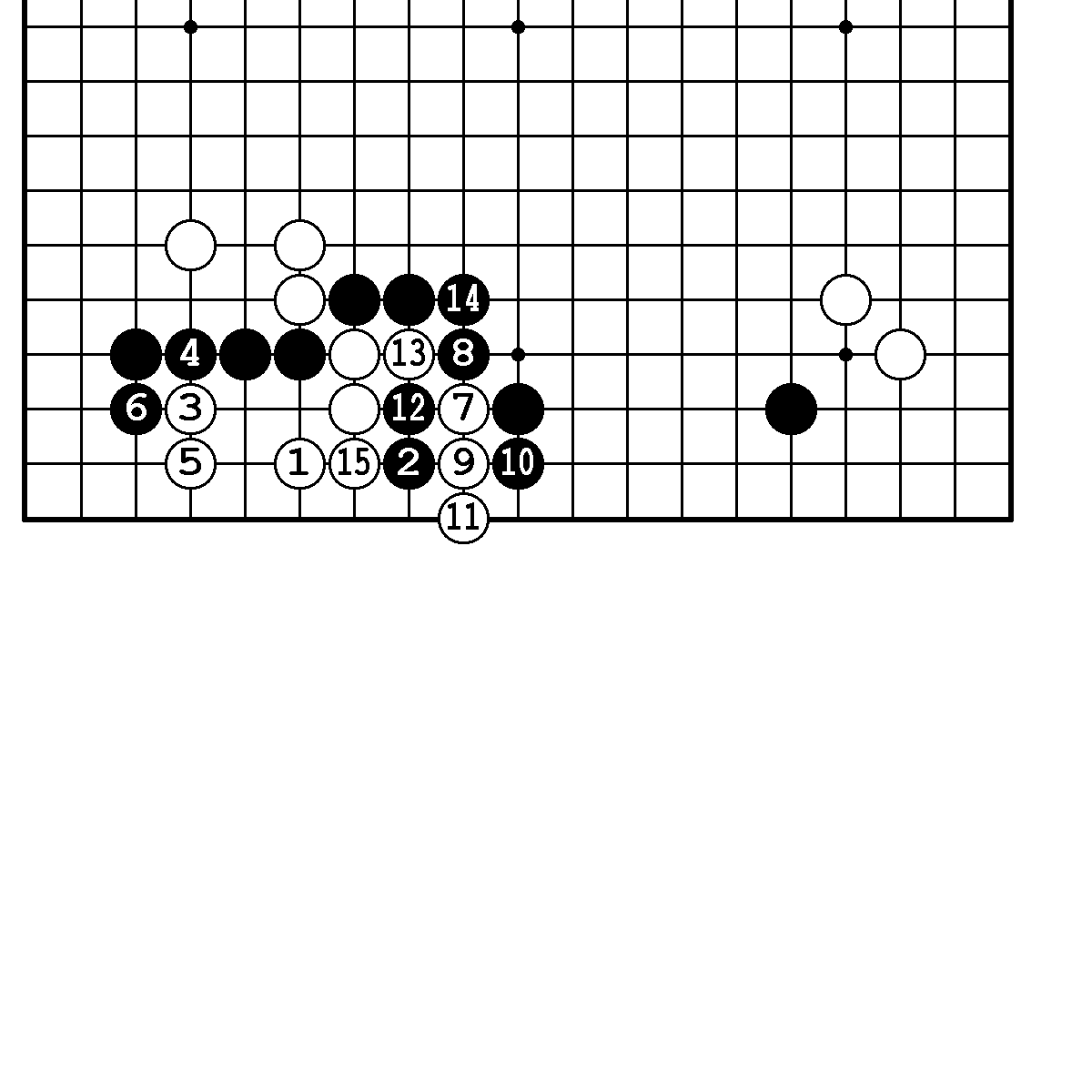       N41. Правильный ответ.                           N42. Правильный ответ.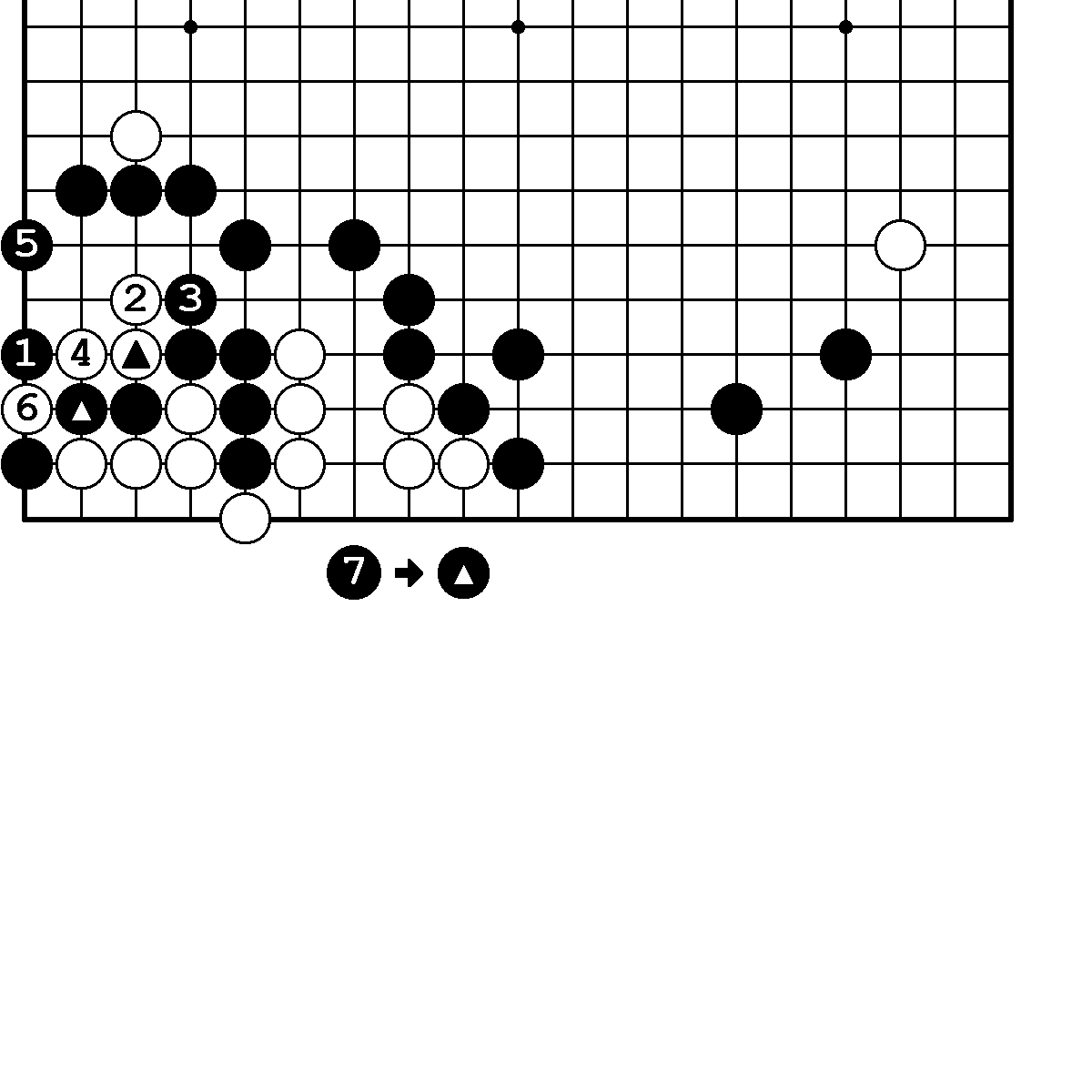 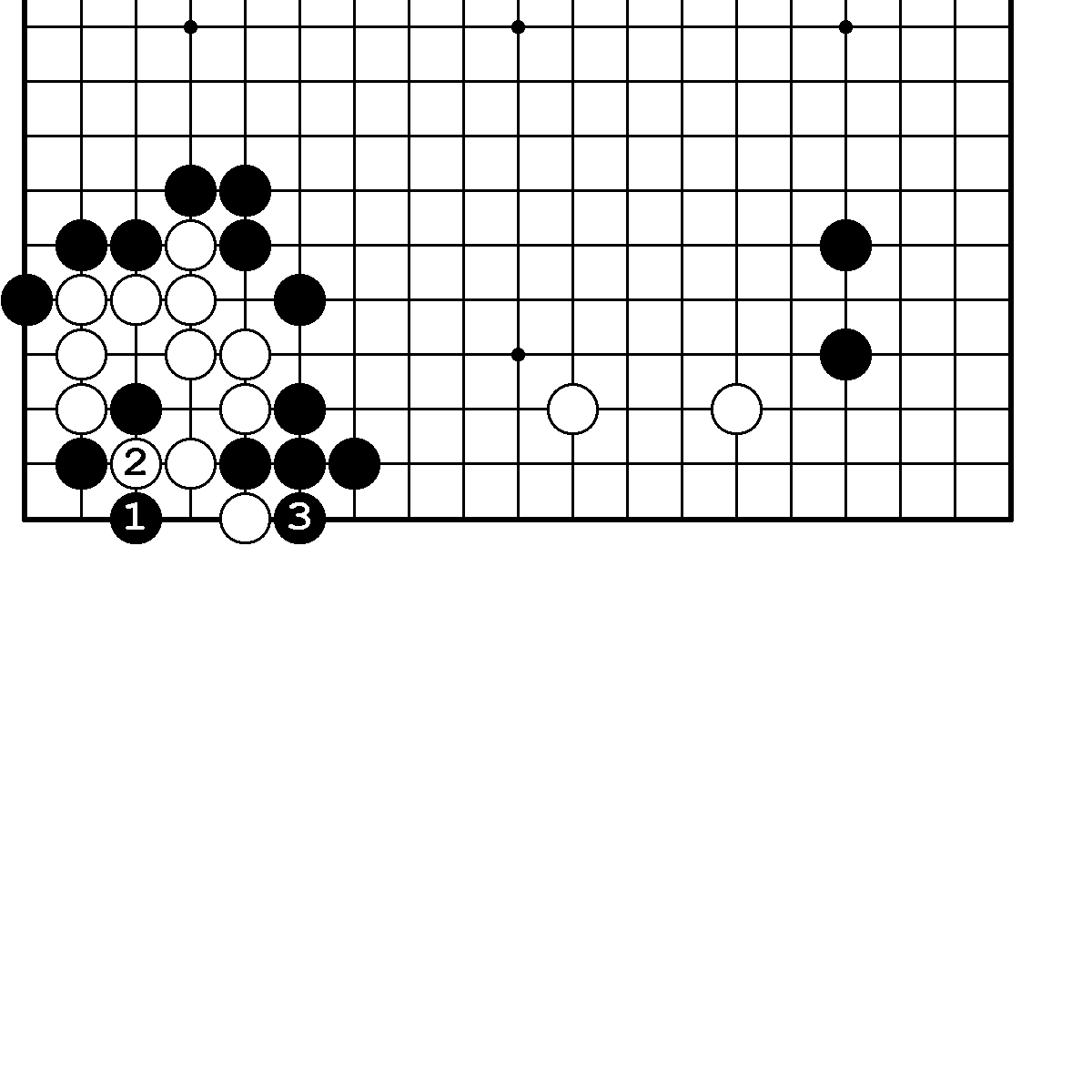                                                                   38     N43. Правильный ответ.                           N44. Правильный ответ.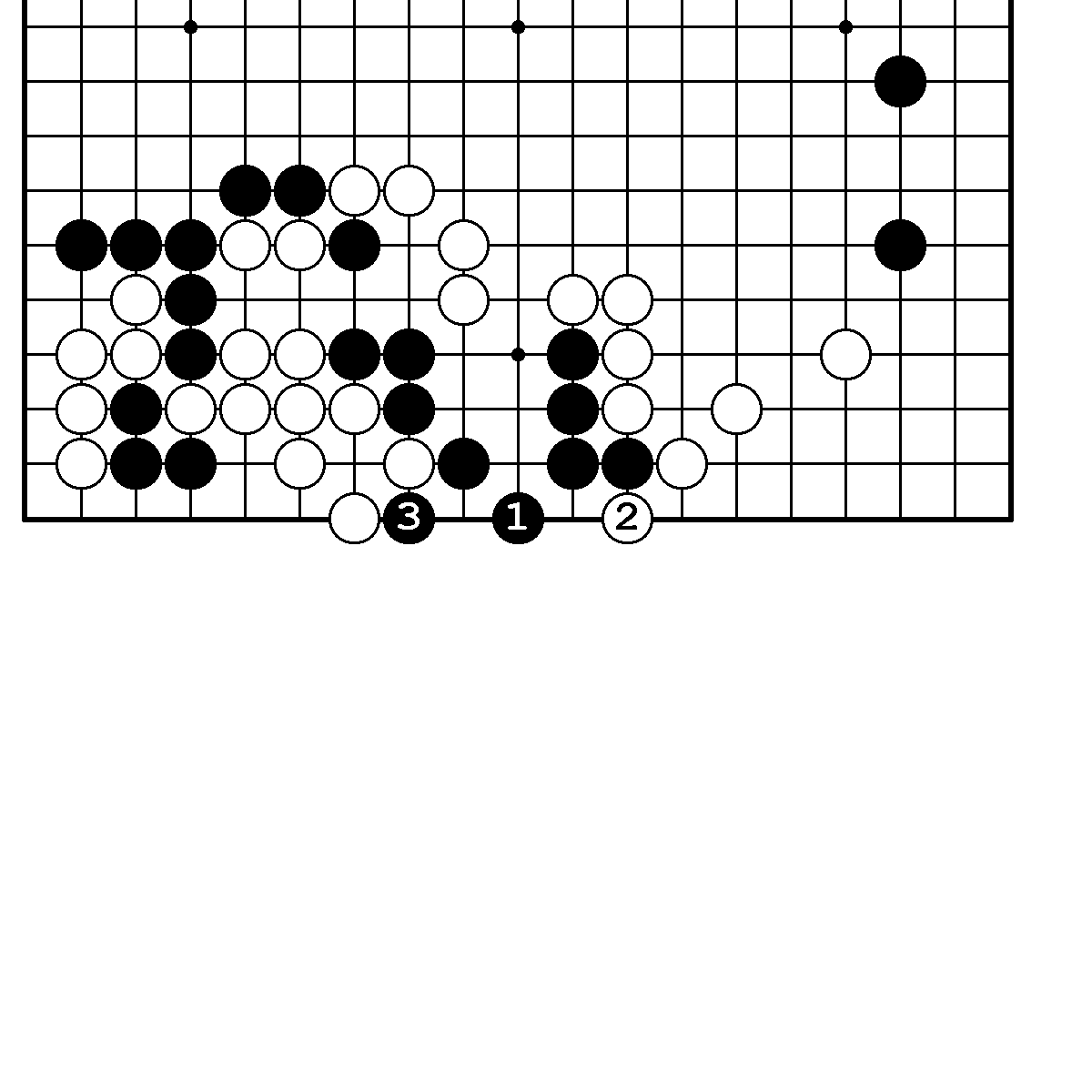 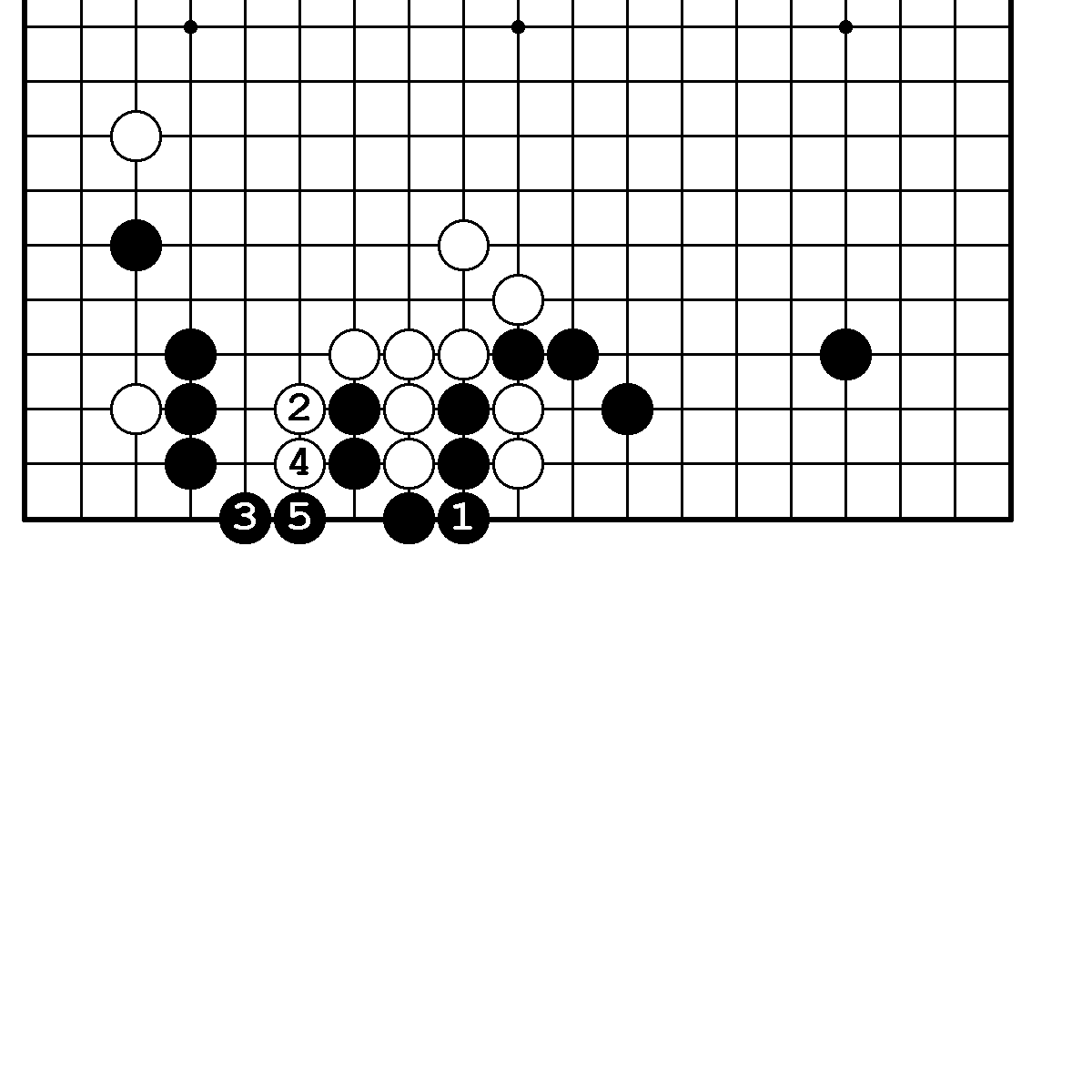      N44. Неправильный ответ.                           N45. Правильный ответ.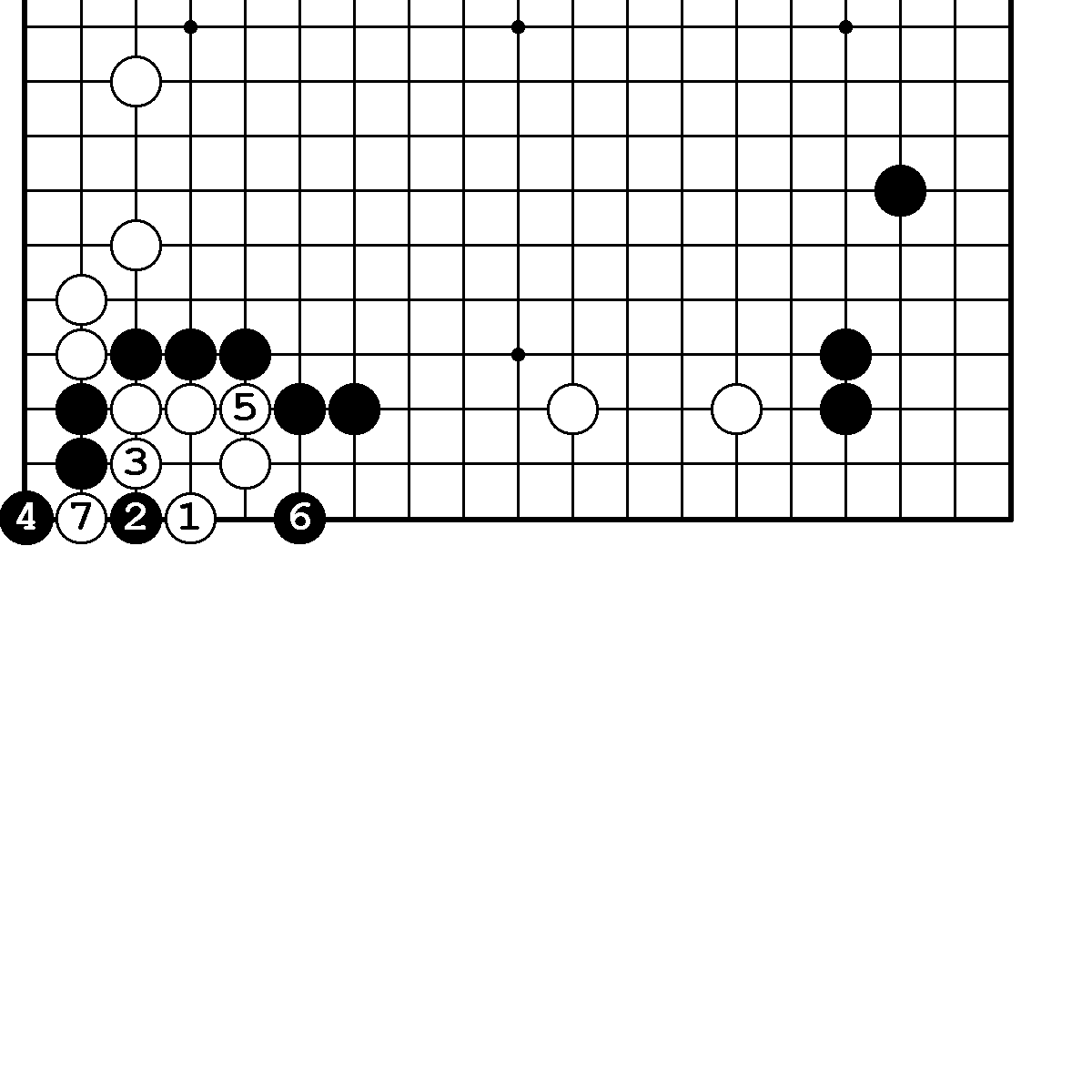 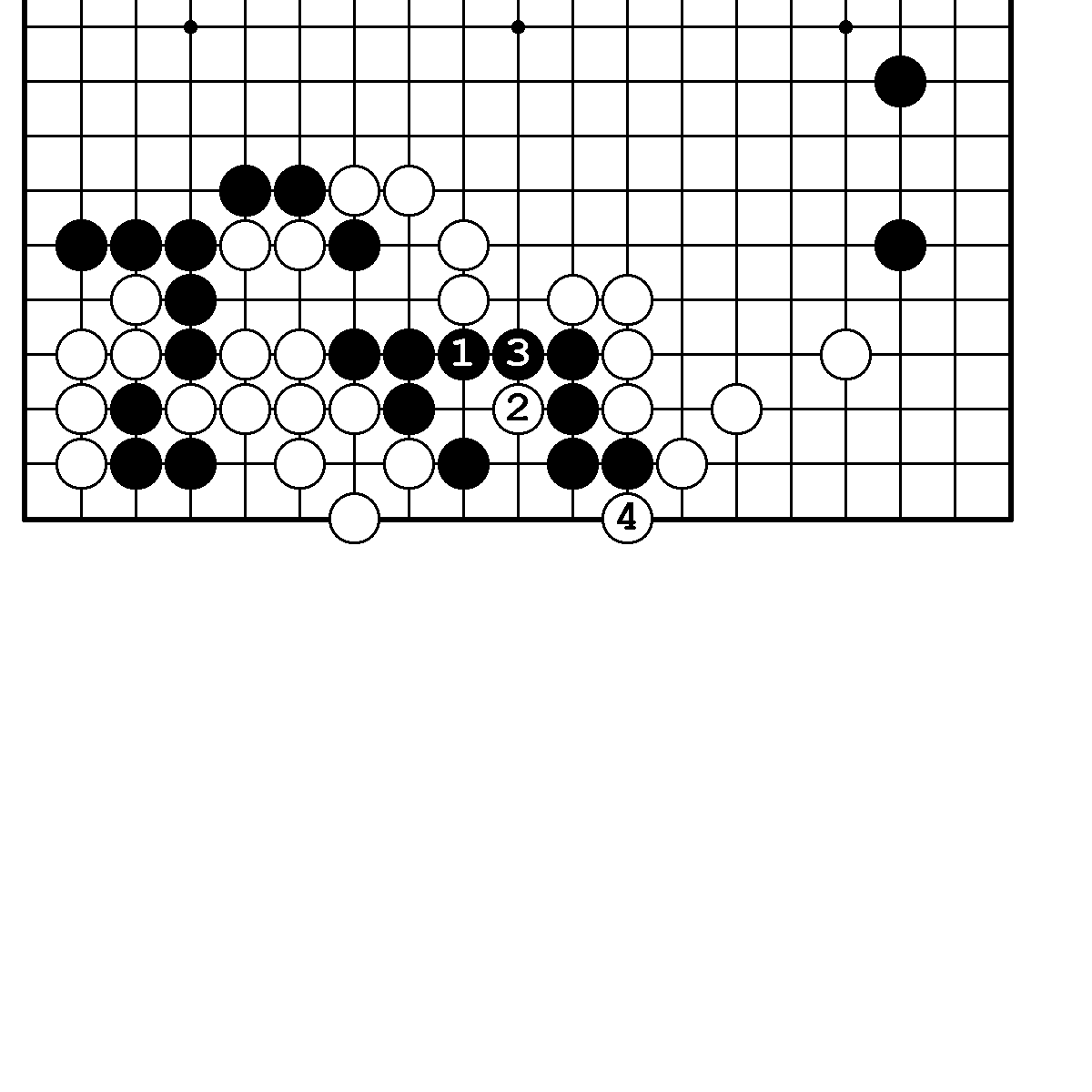      N45. Неправильный ответ.                           N46. Правильный ответ.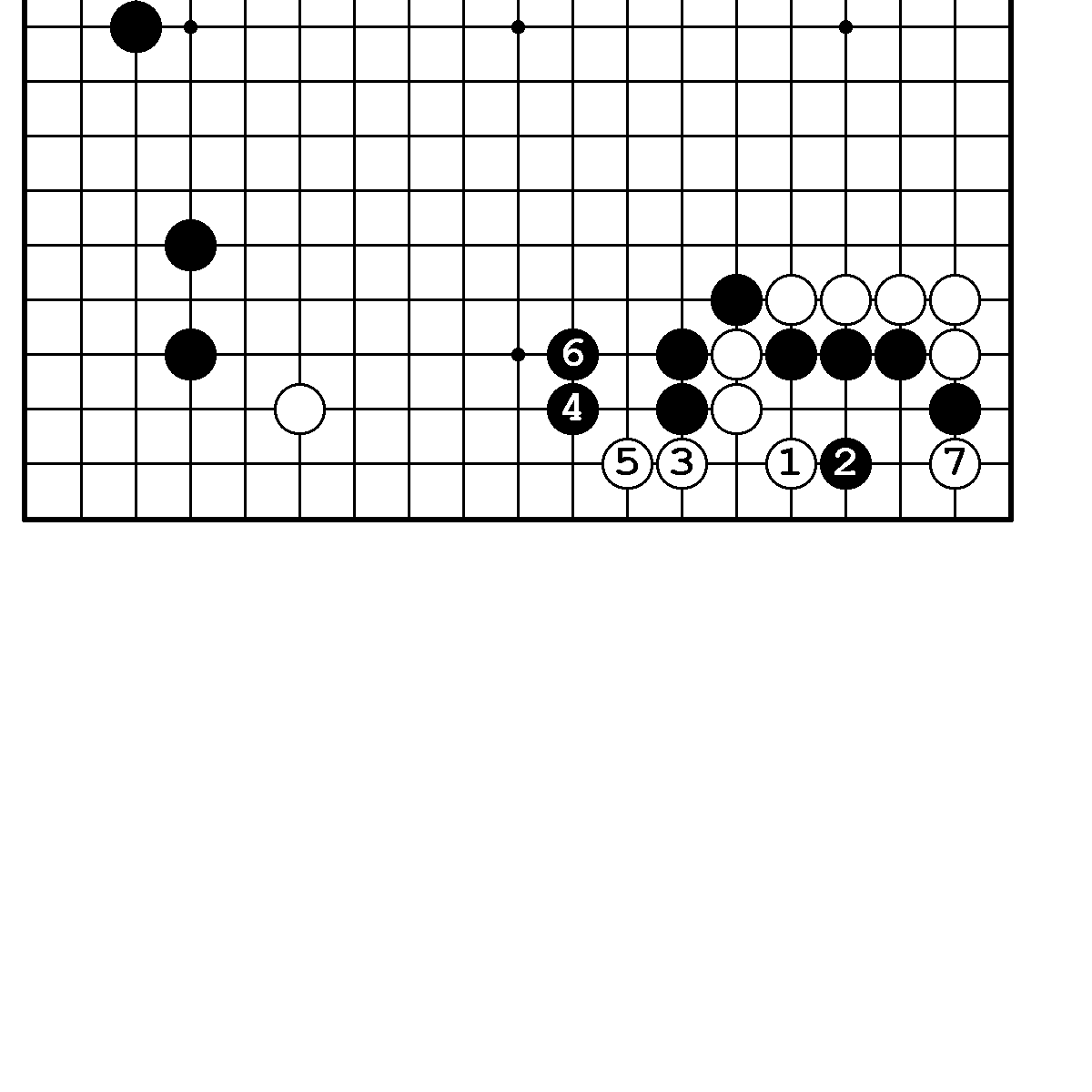 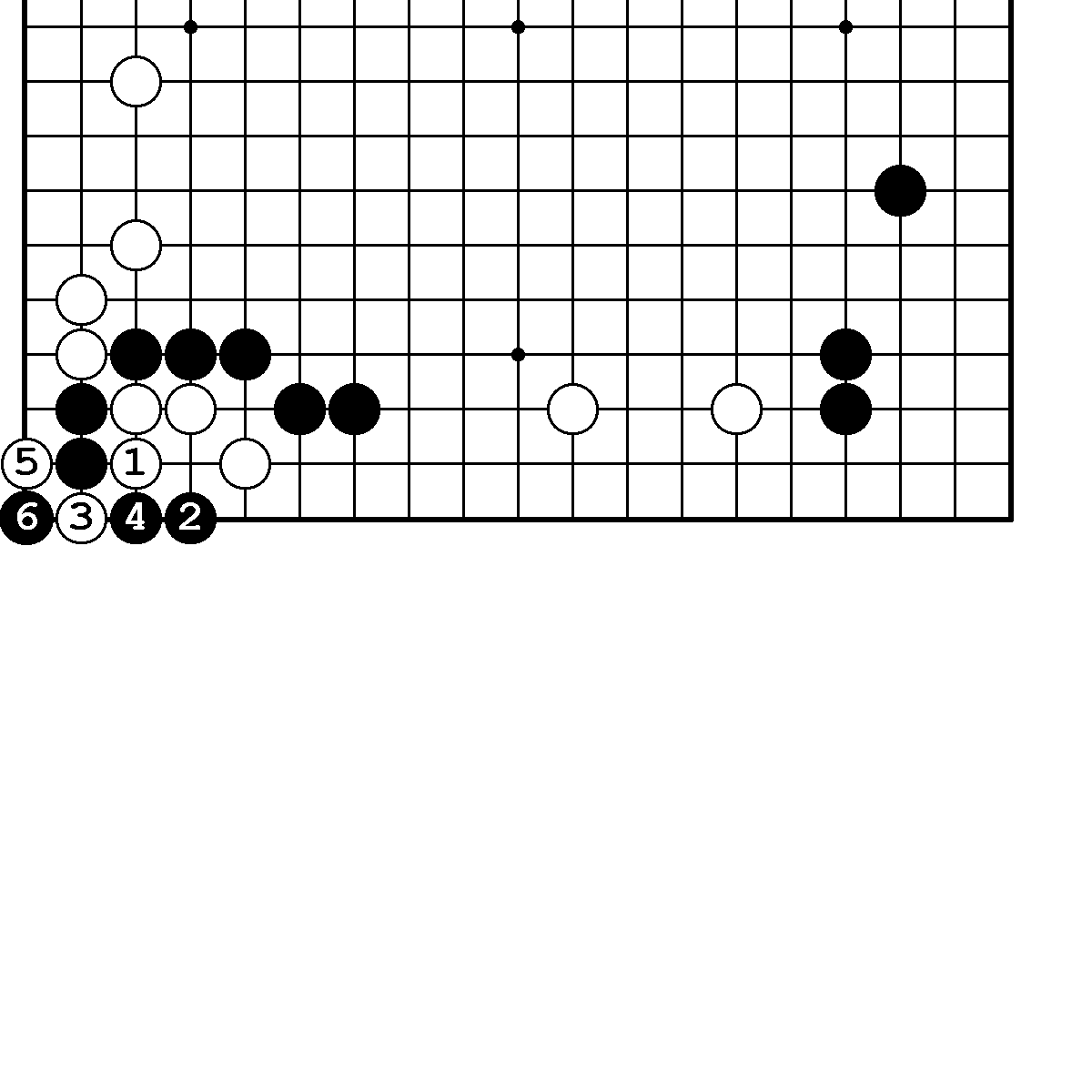      N46. Неправильный ответ.                           N47. Правильный ответ.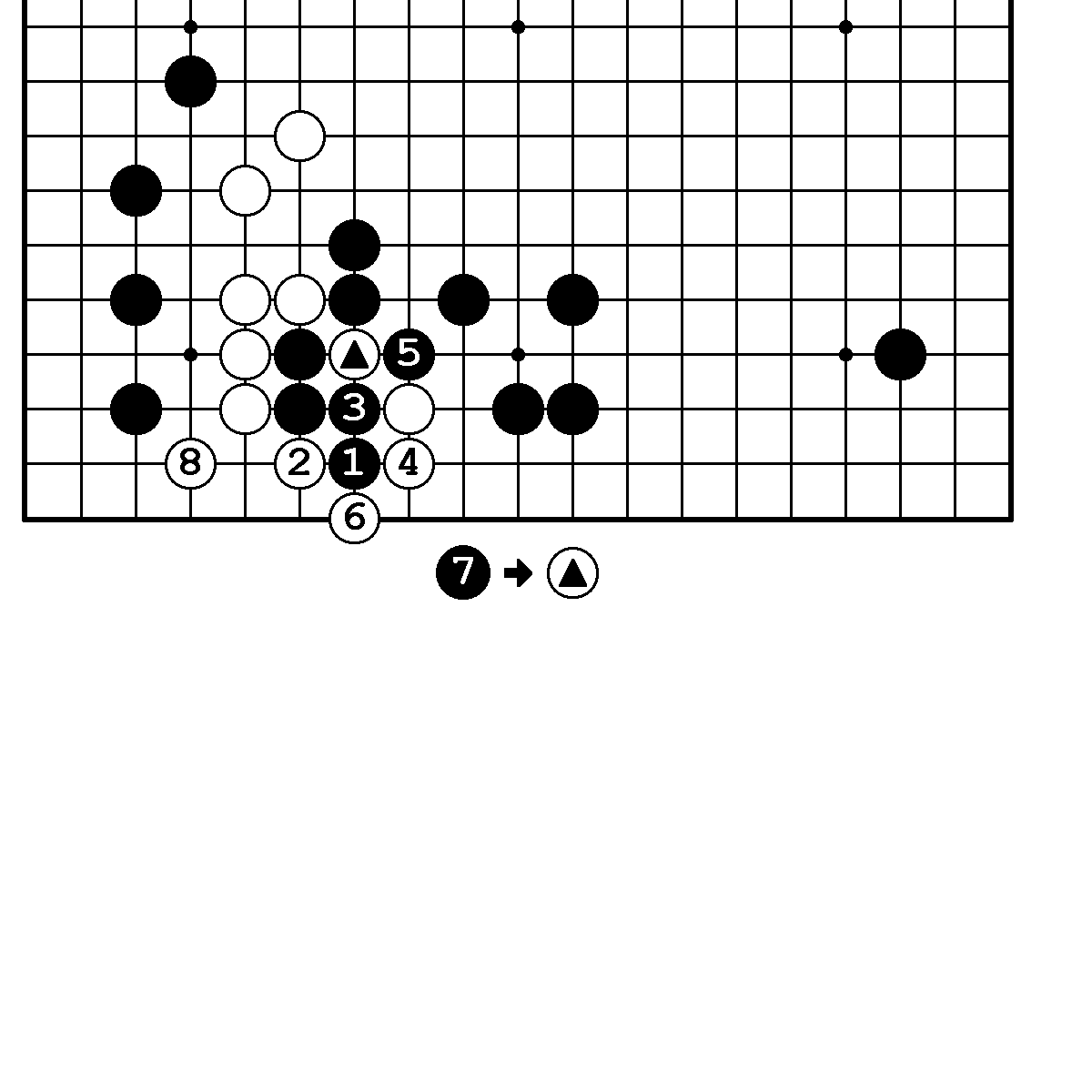 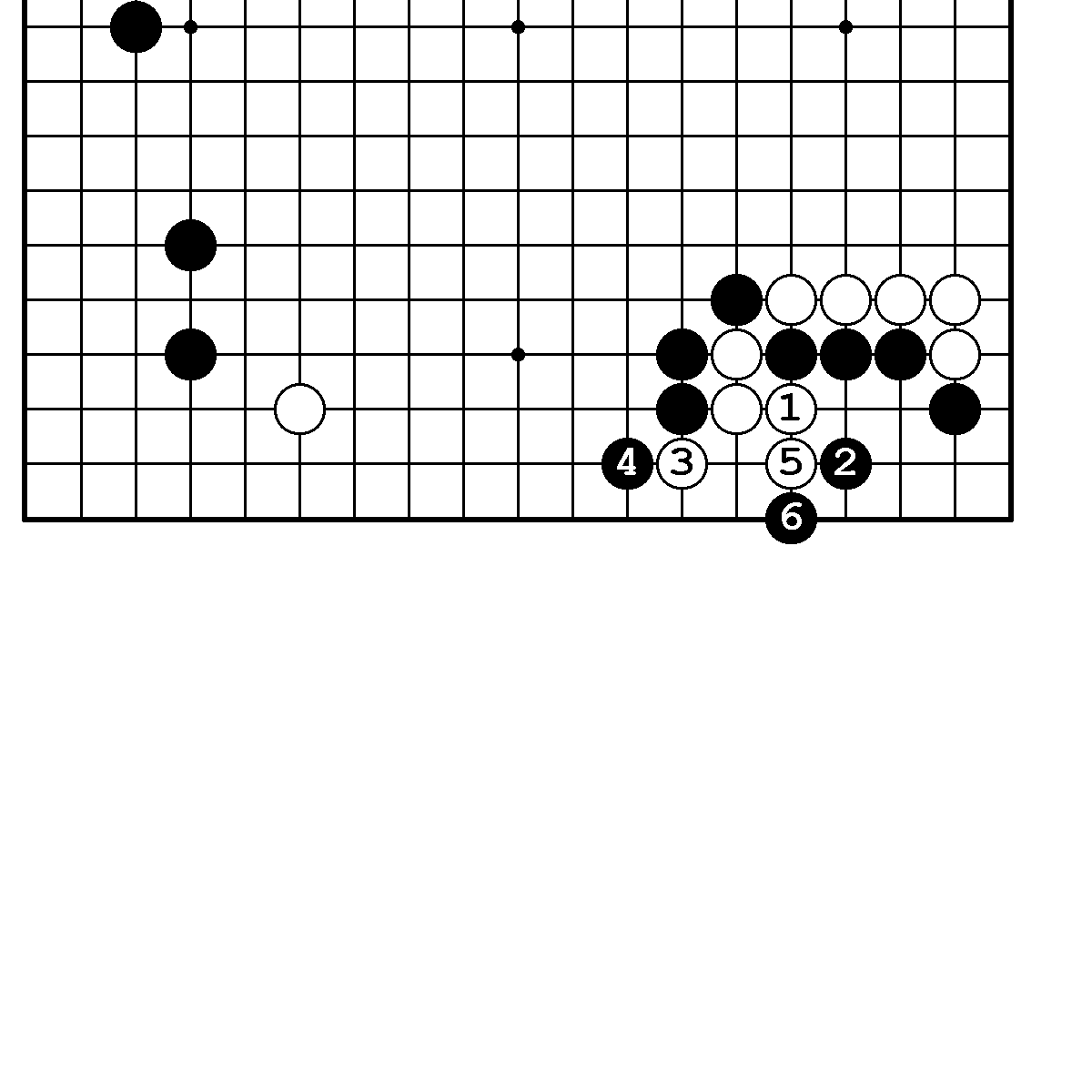                                                                  39      N48. Правильный ответ.                           N49. Правильный ответ.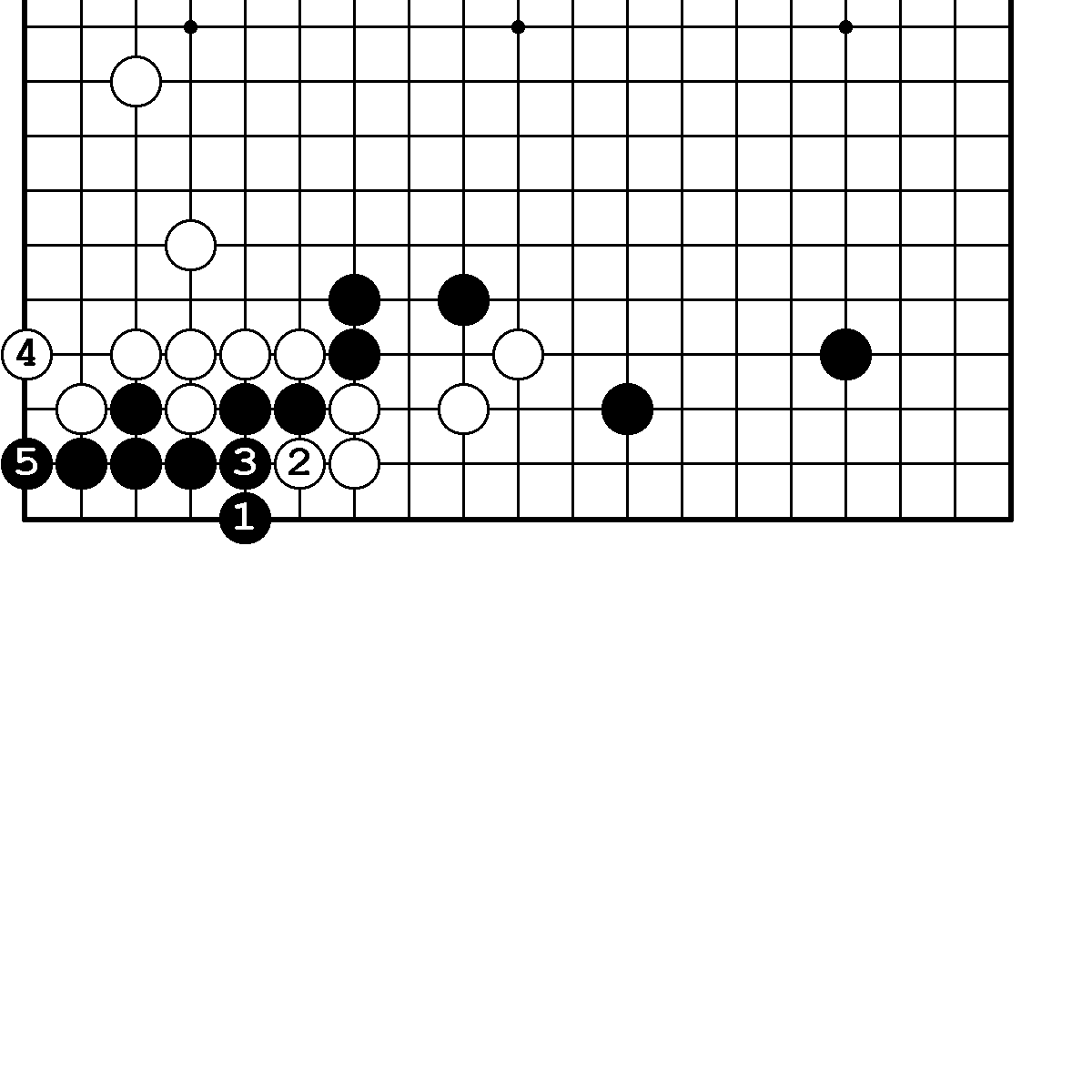 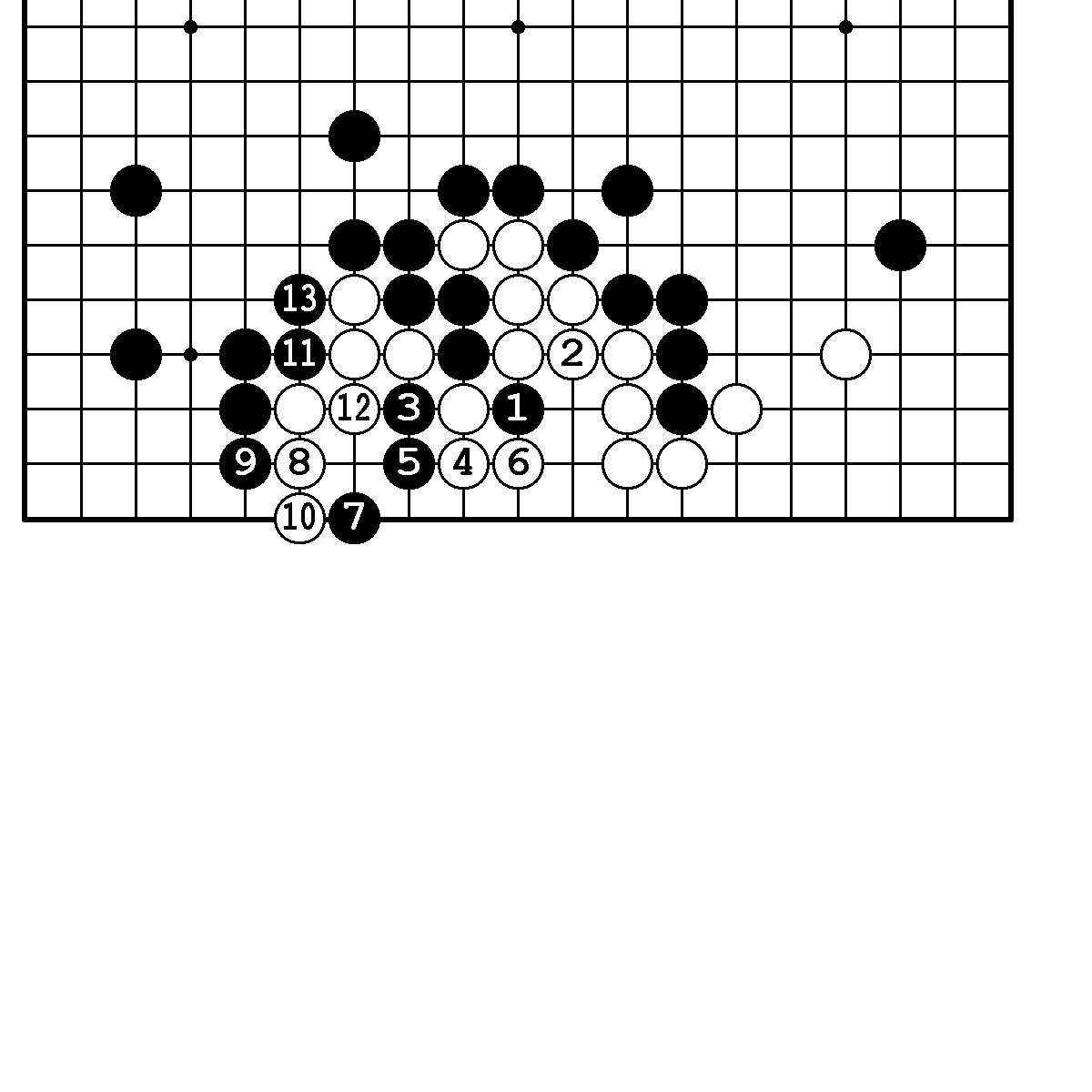       N50. Правильный ответ.                           N51. Правильный ответ.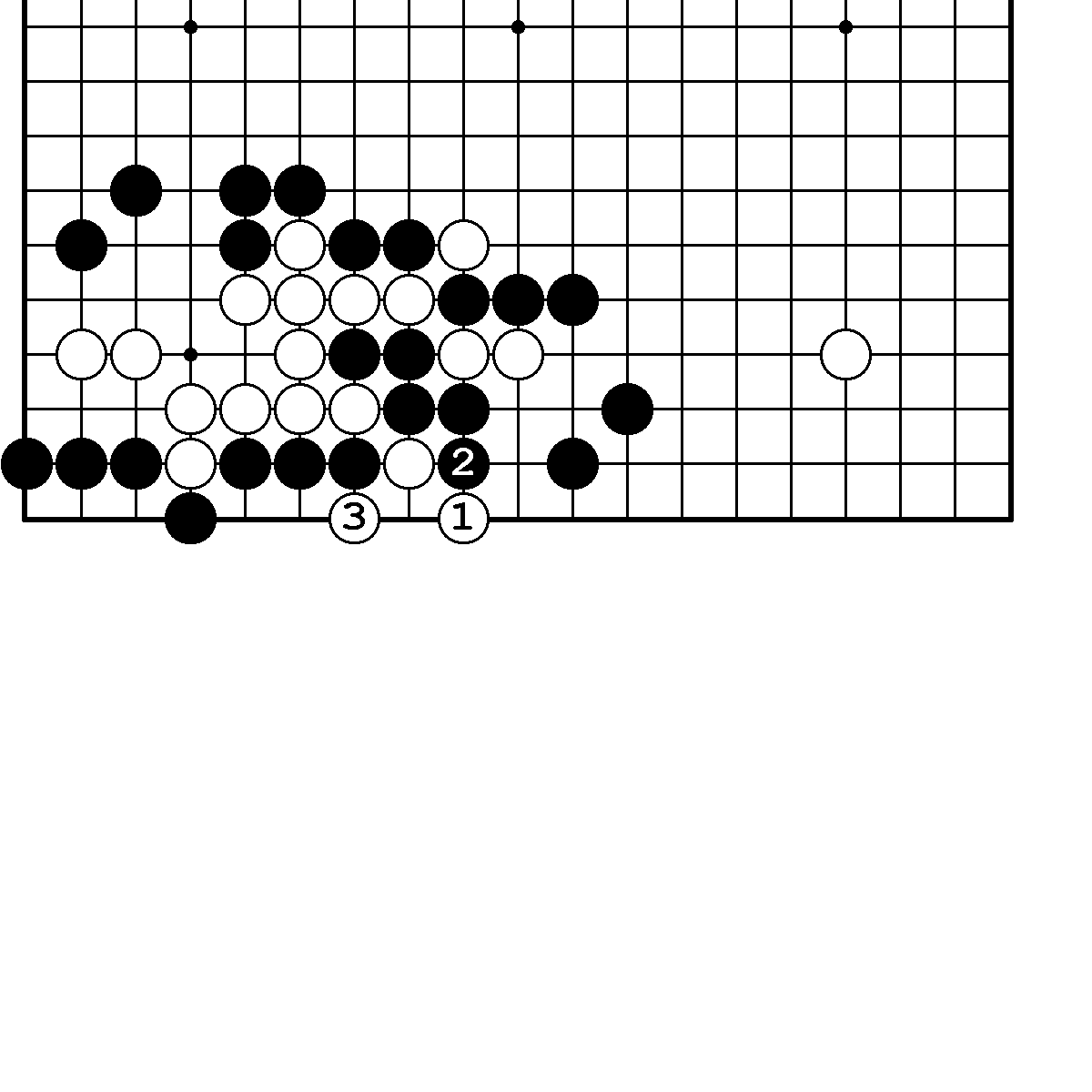 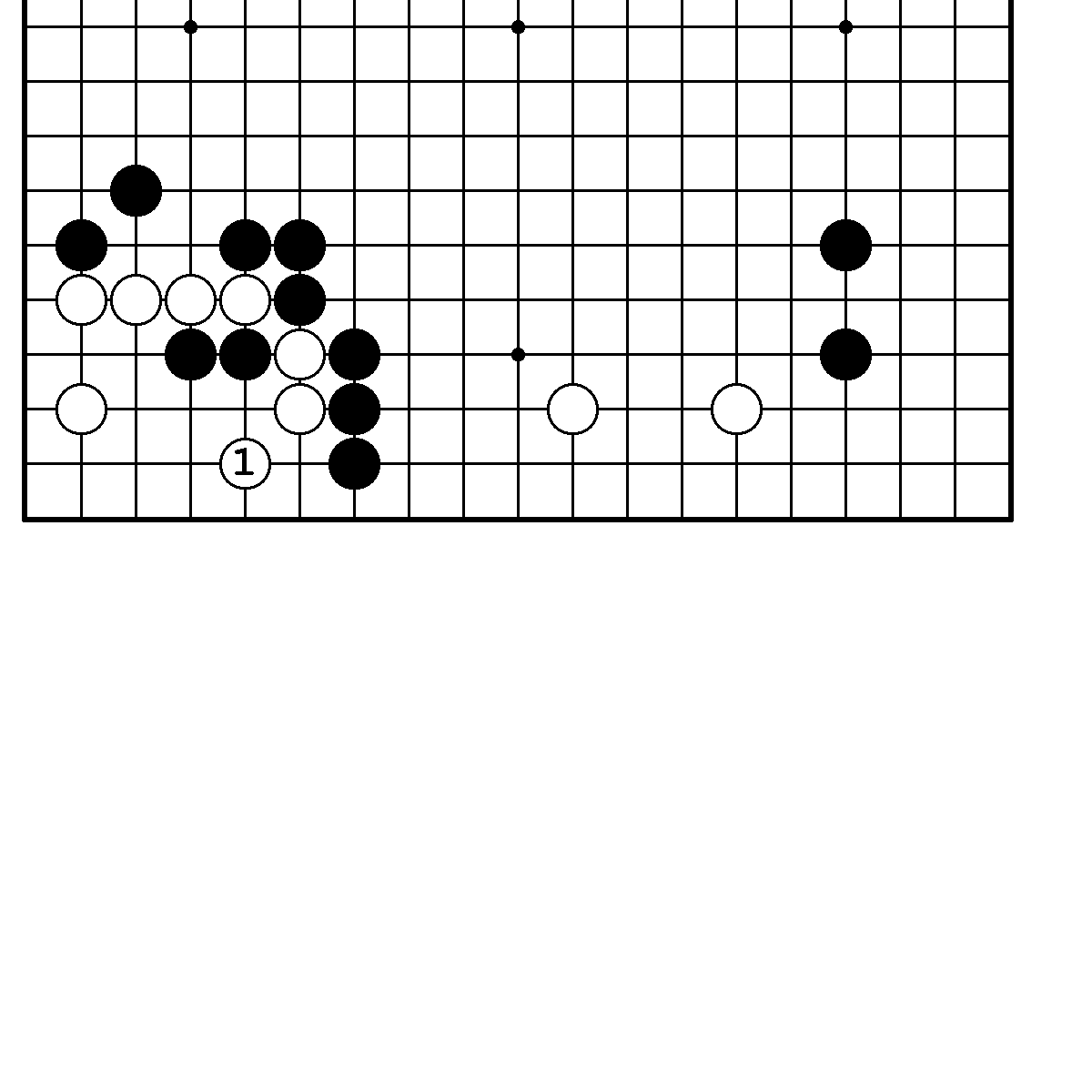      N51. Вариант.                                              N52 Правильный ответ.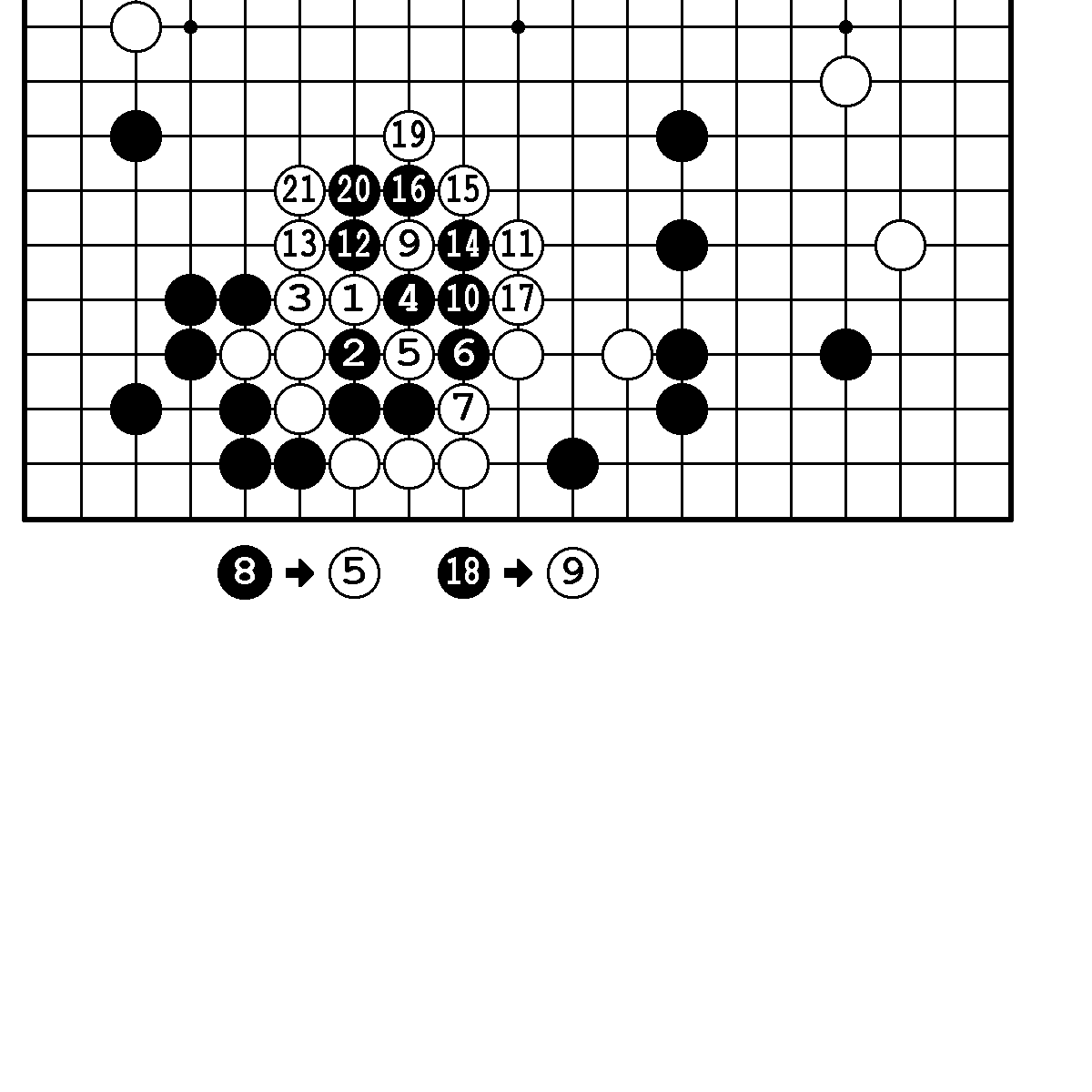 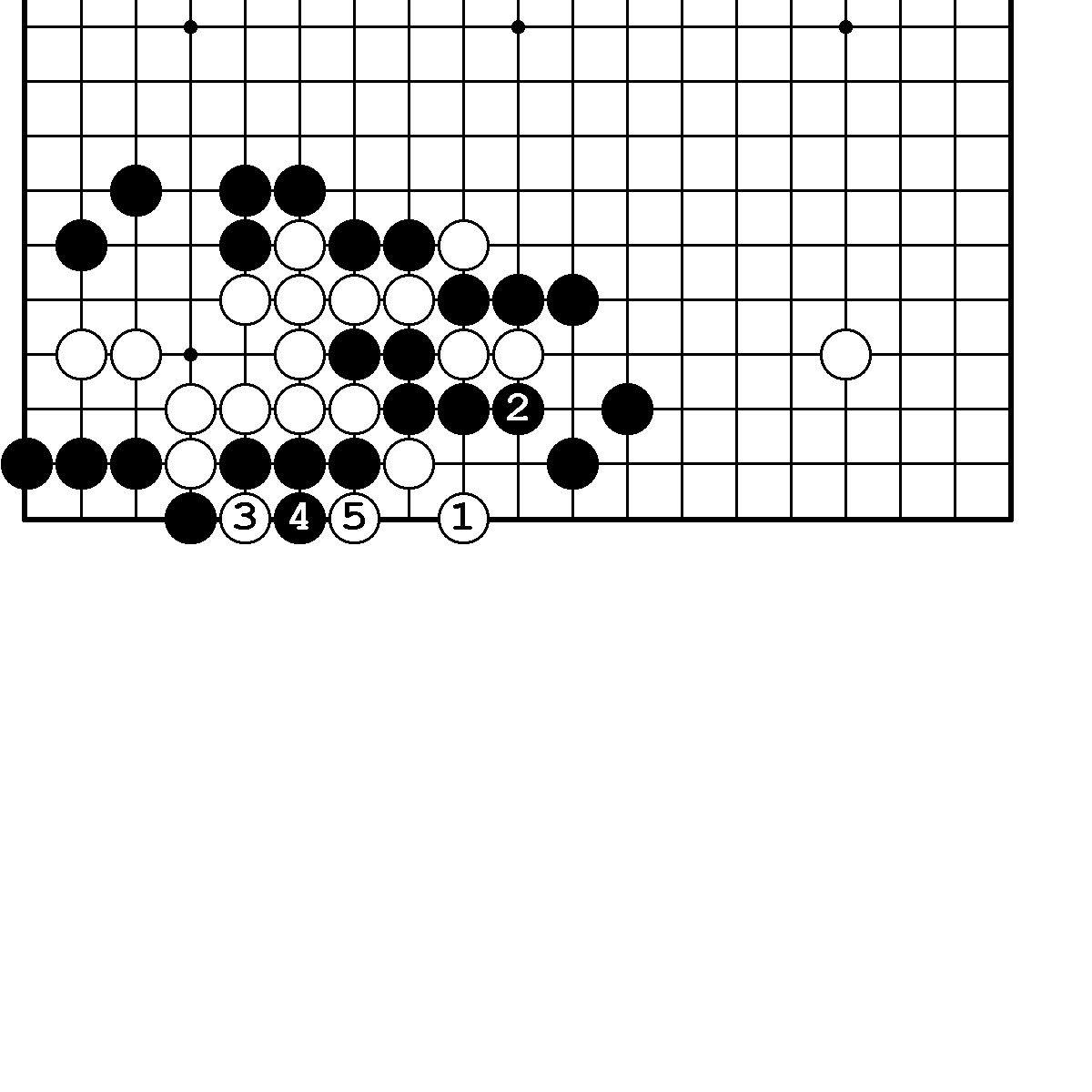        N53. Правильный ответ.                           N54. Правильный ответ.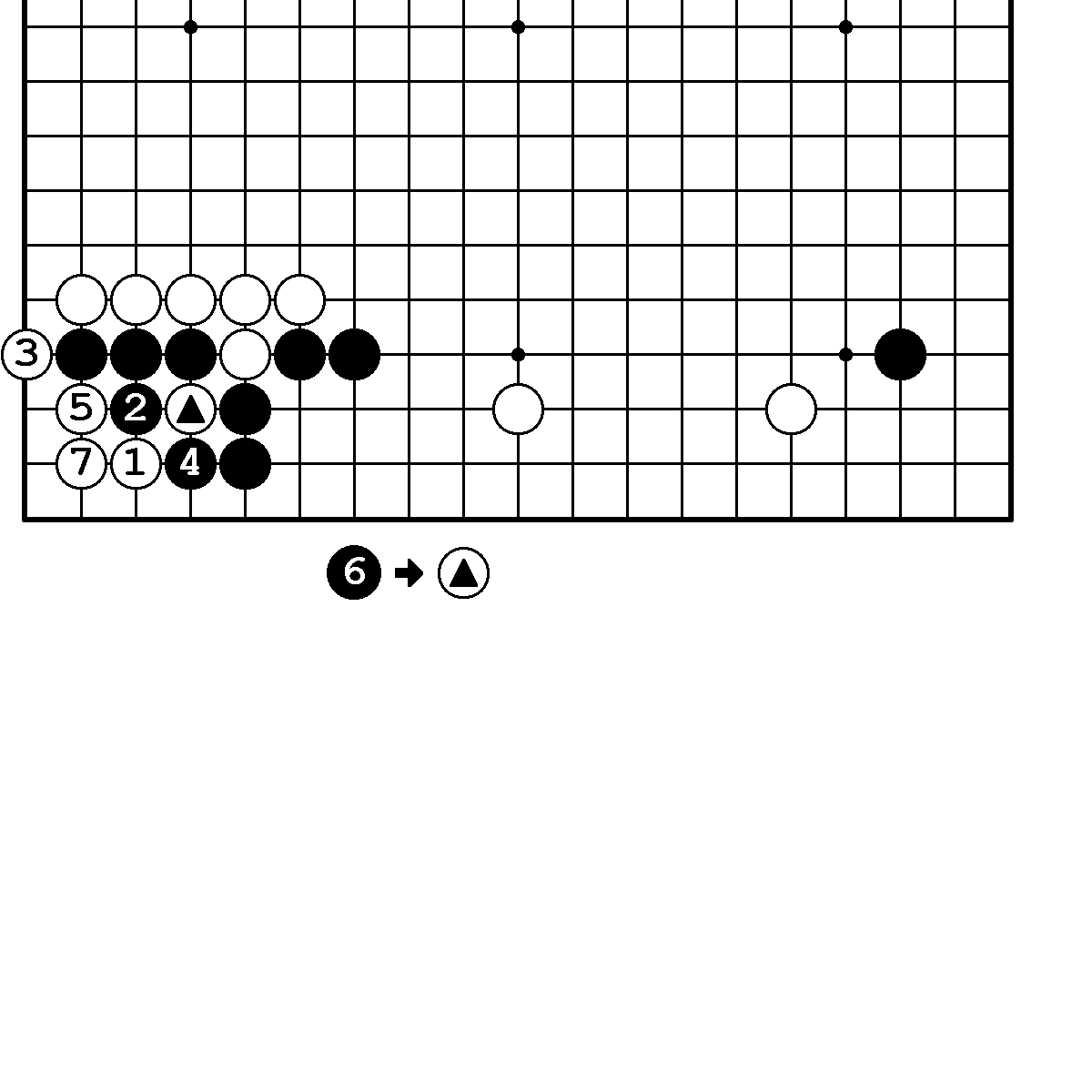 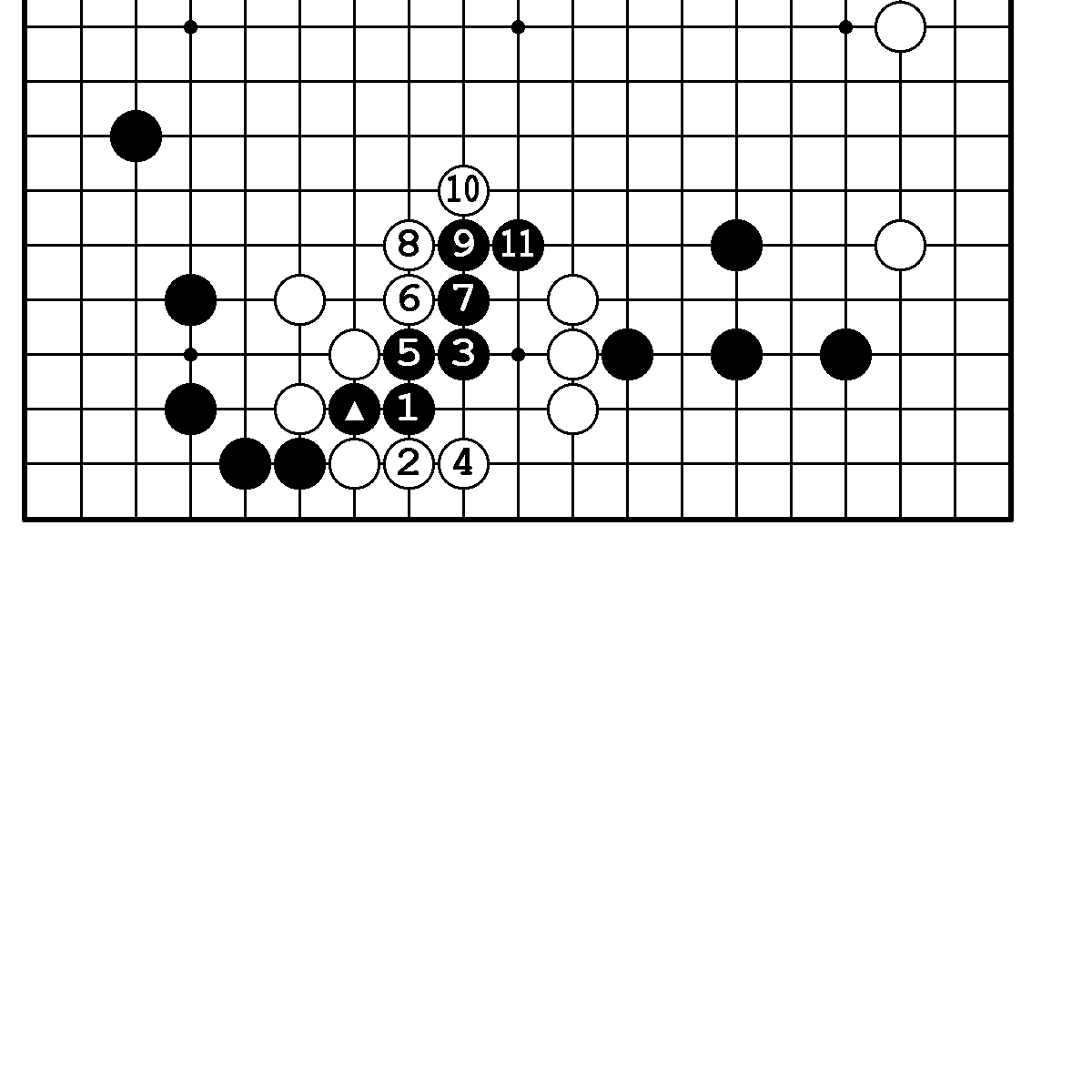                                                                    40    N55. Правильный ответ.                           N56. Правильный ответ.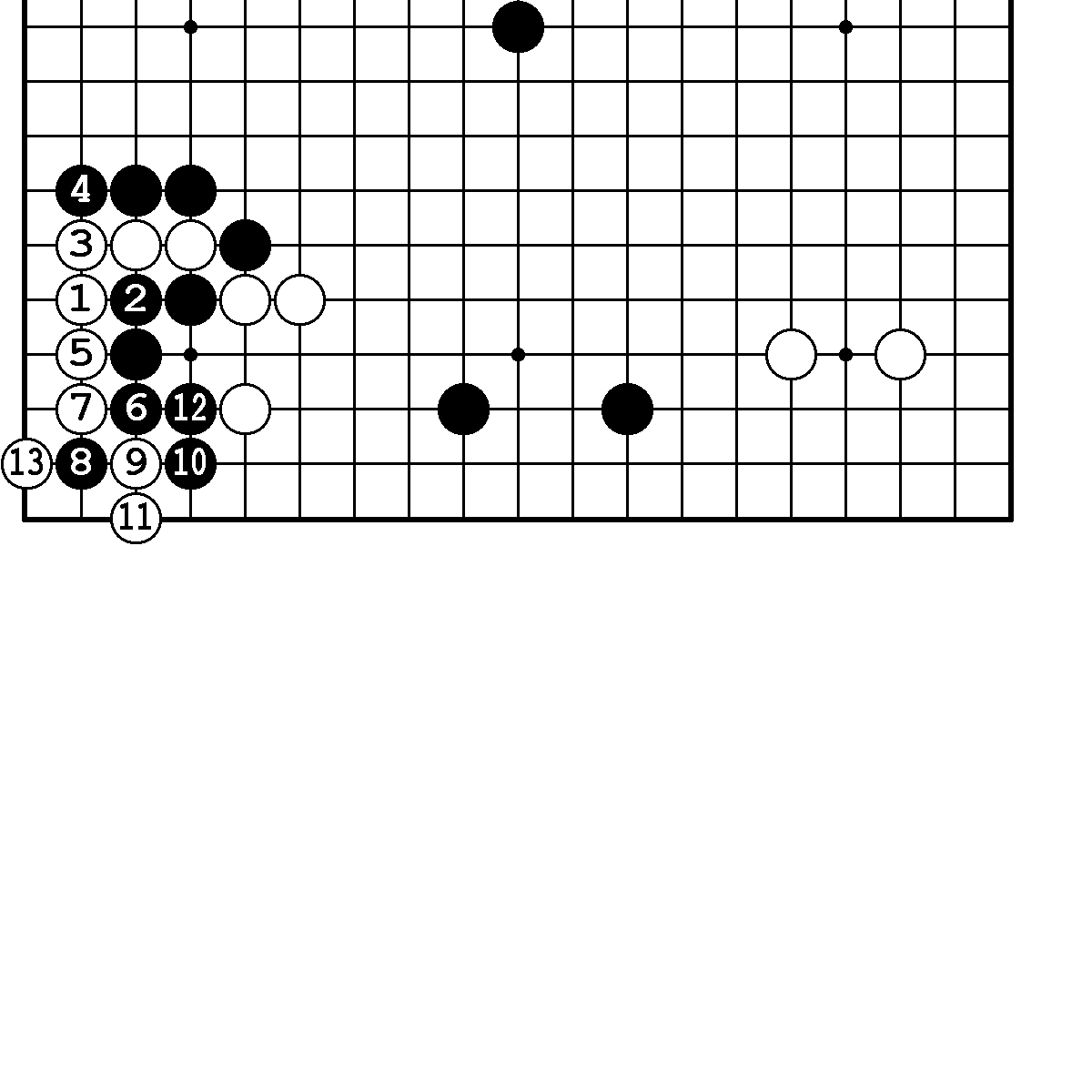 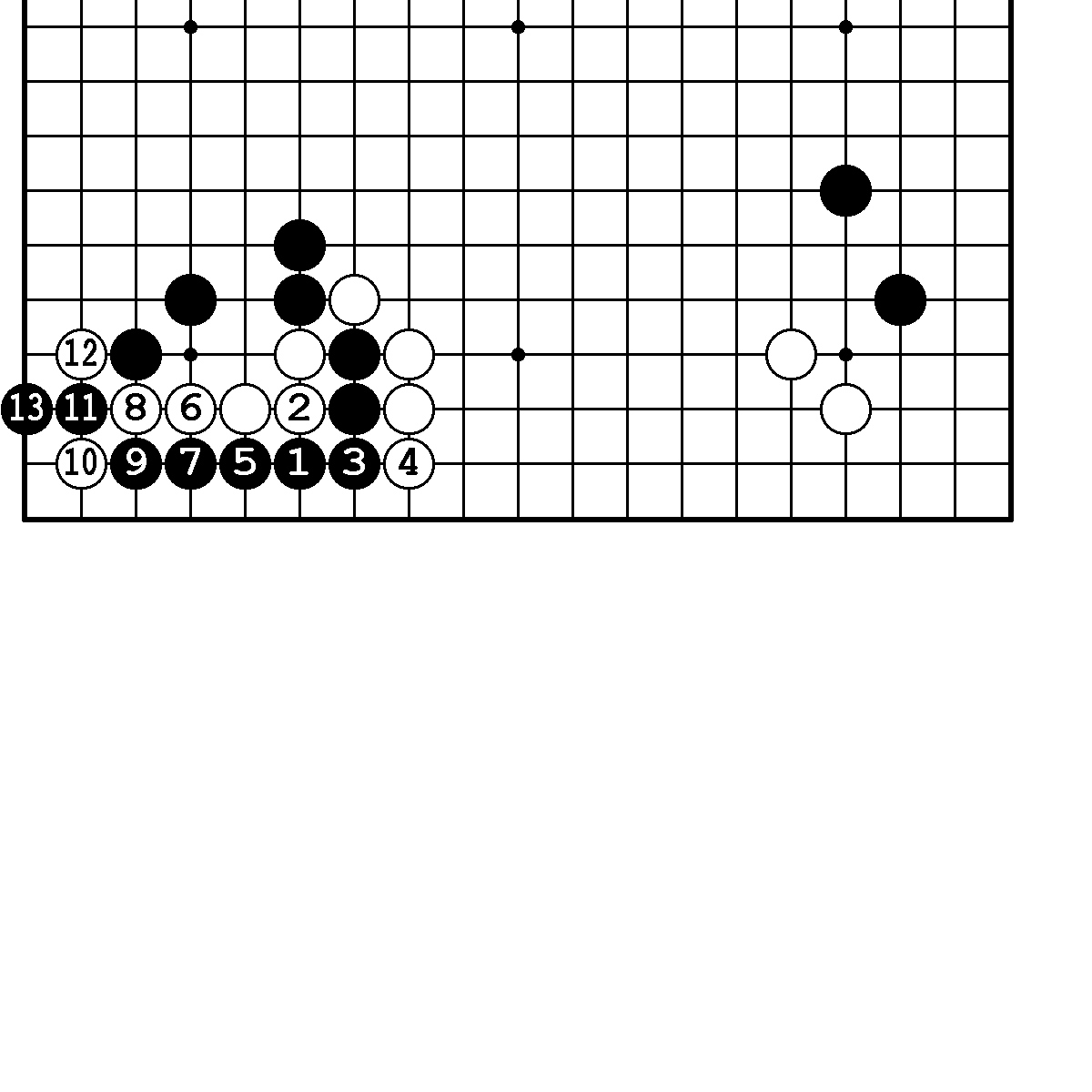      N57. Правильный ответ.                           N58. Правильный ответ.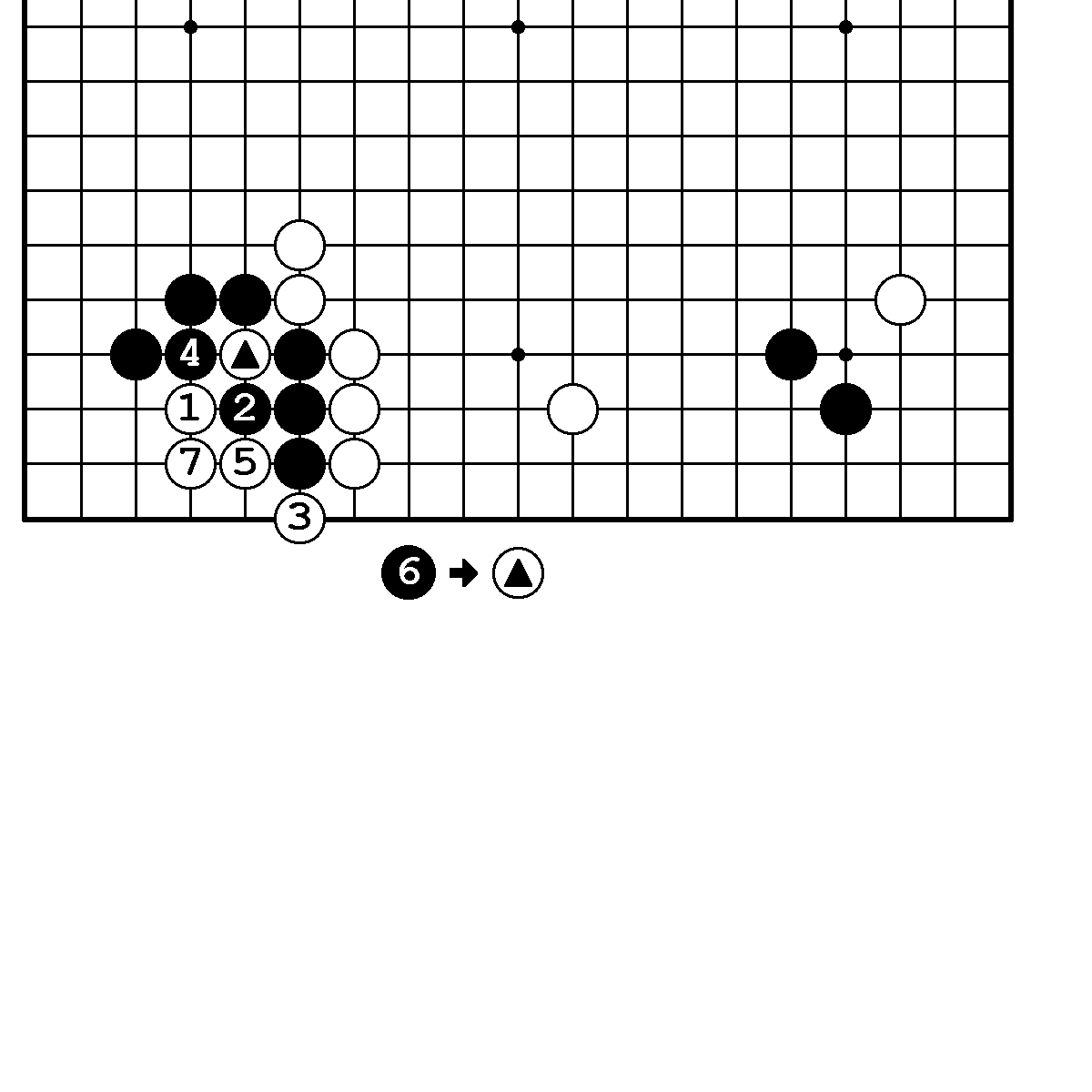 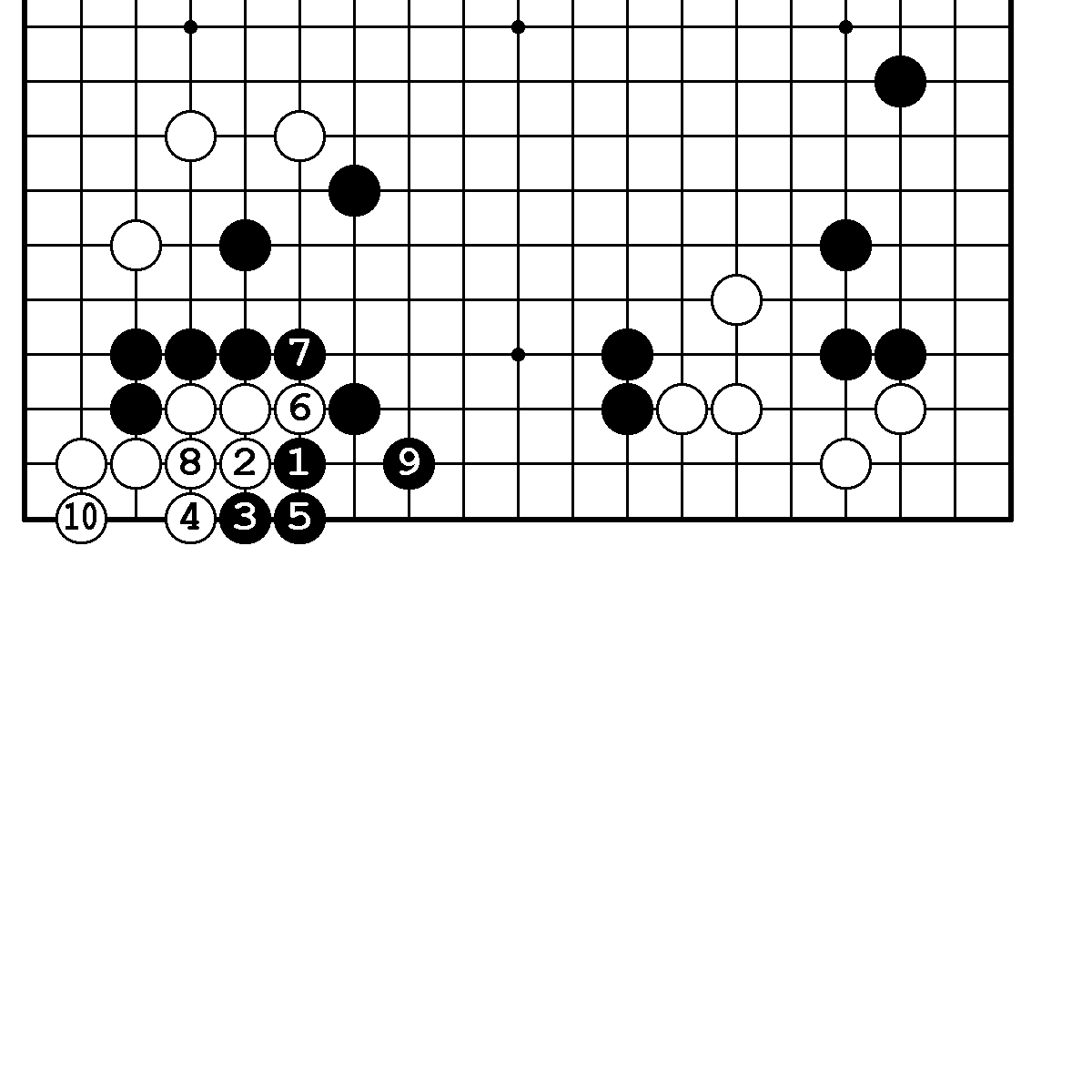      N59. Правильный ответ.                           N60. Правильный ответ.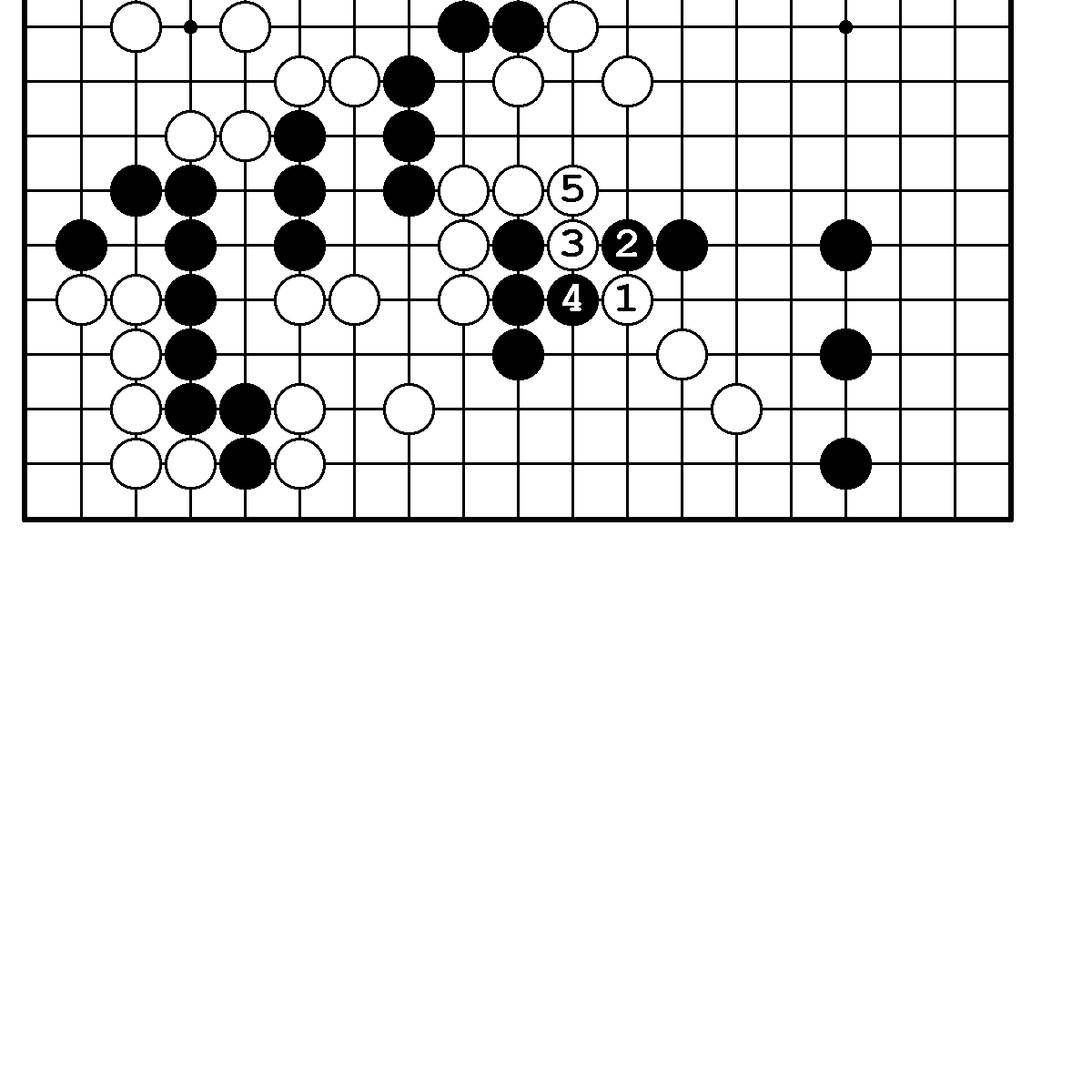 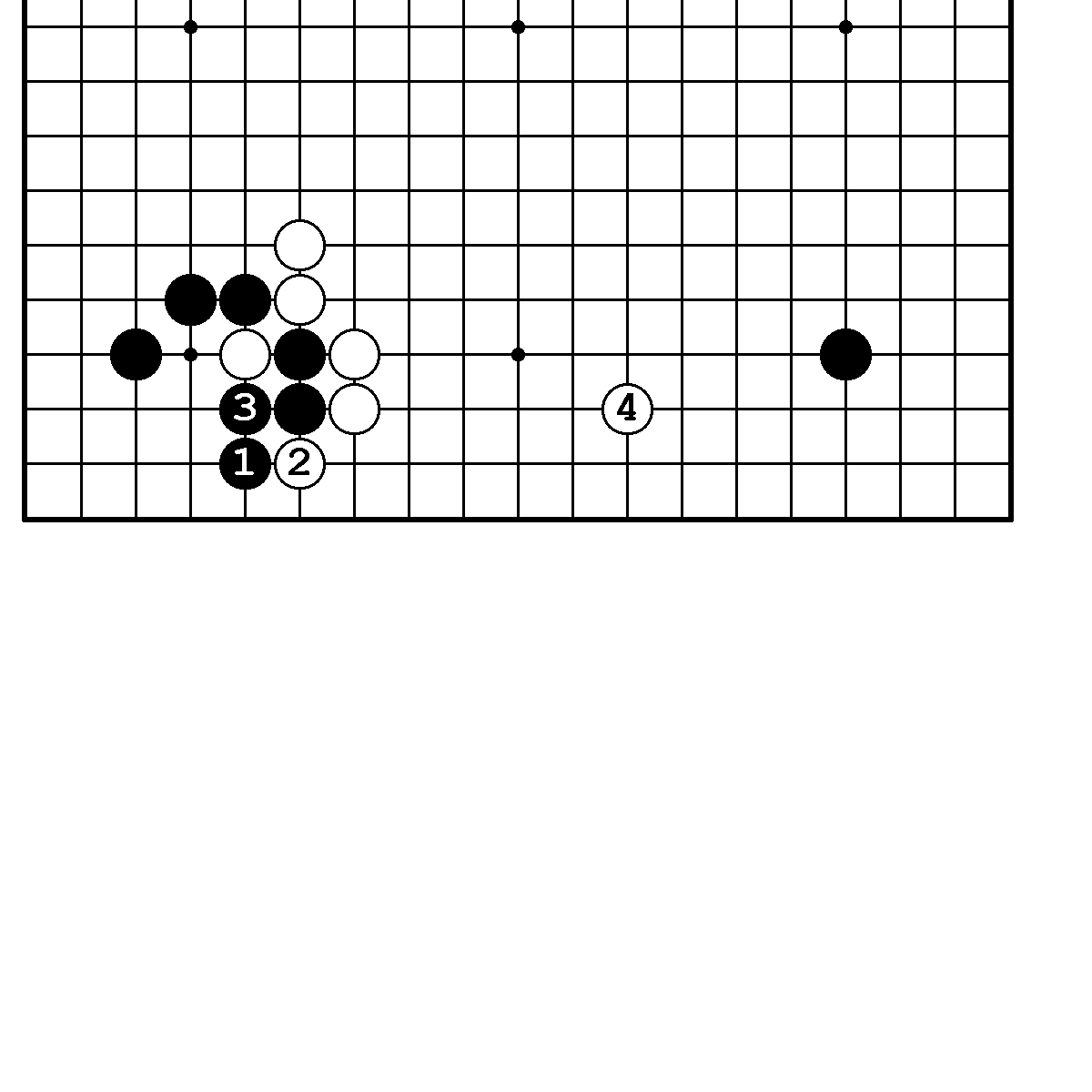     N61. Правильный ответ.                           N62. Правильный ответ.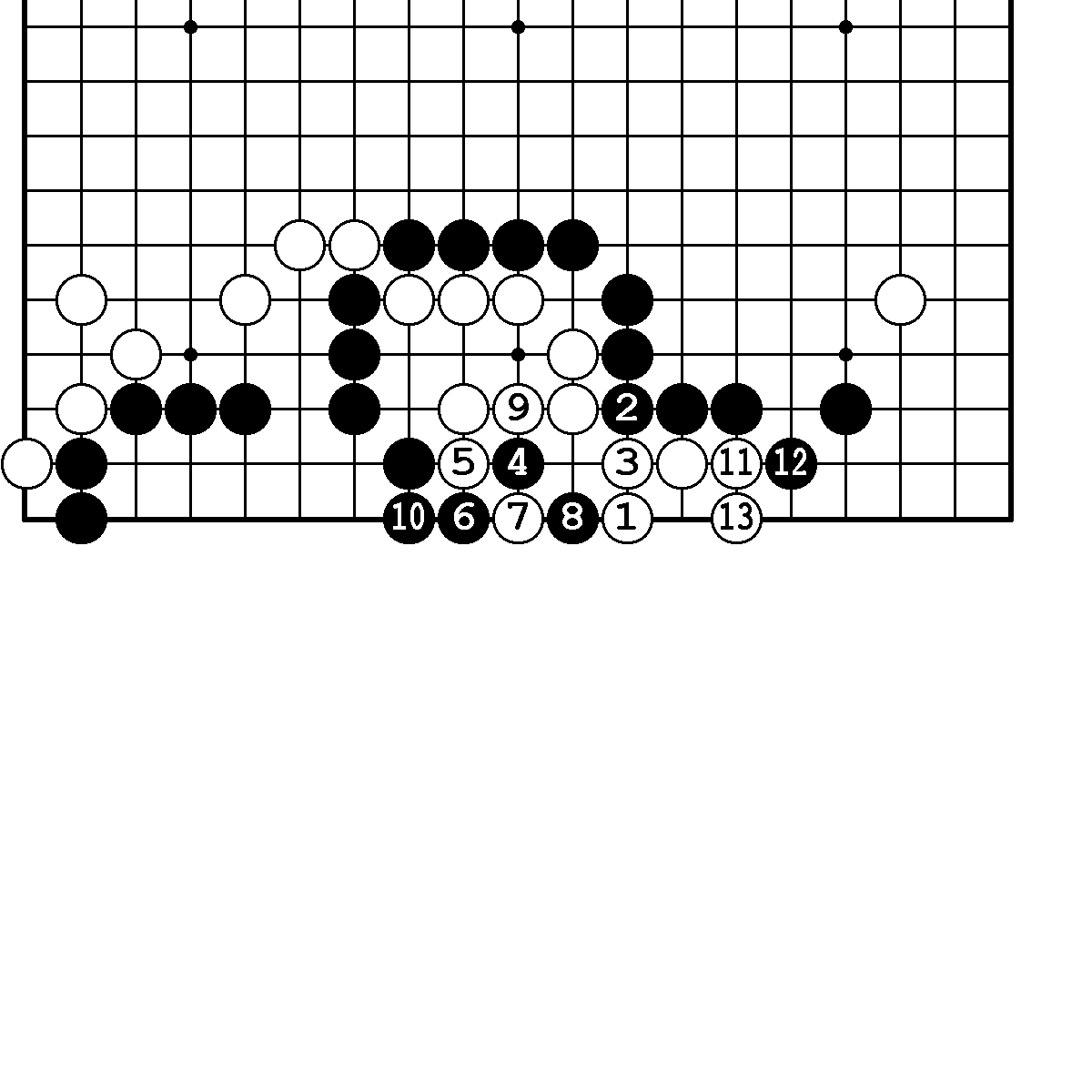 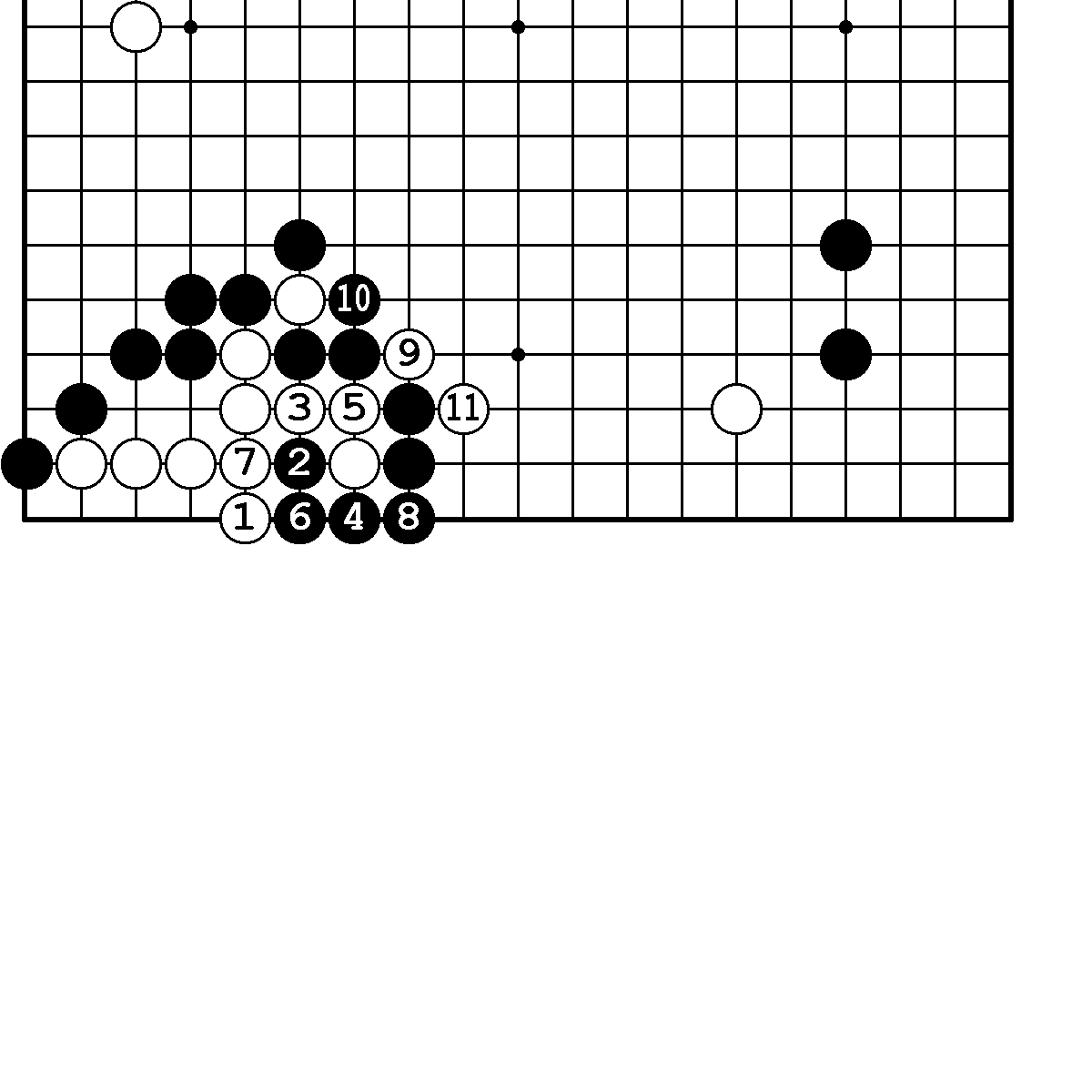                                                                   41      N62. Неправильный ответ.                           N63. Правильный ответ.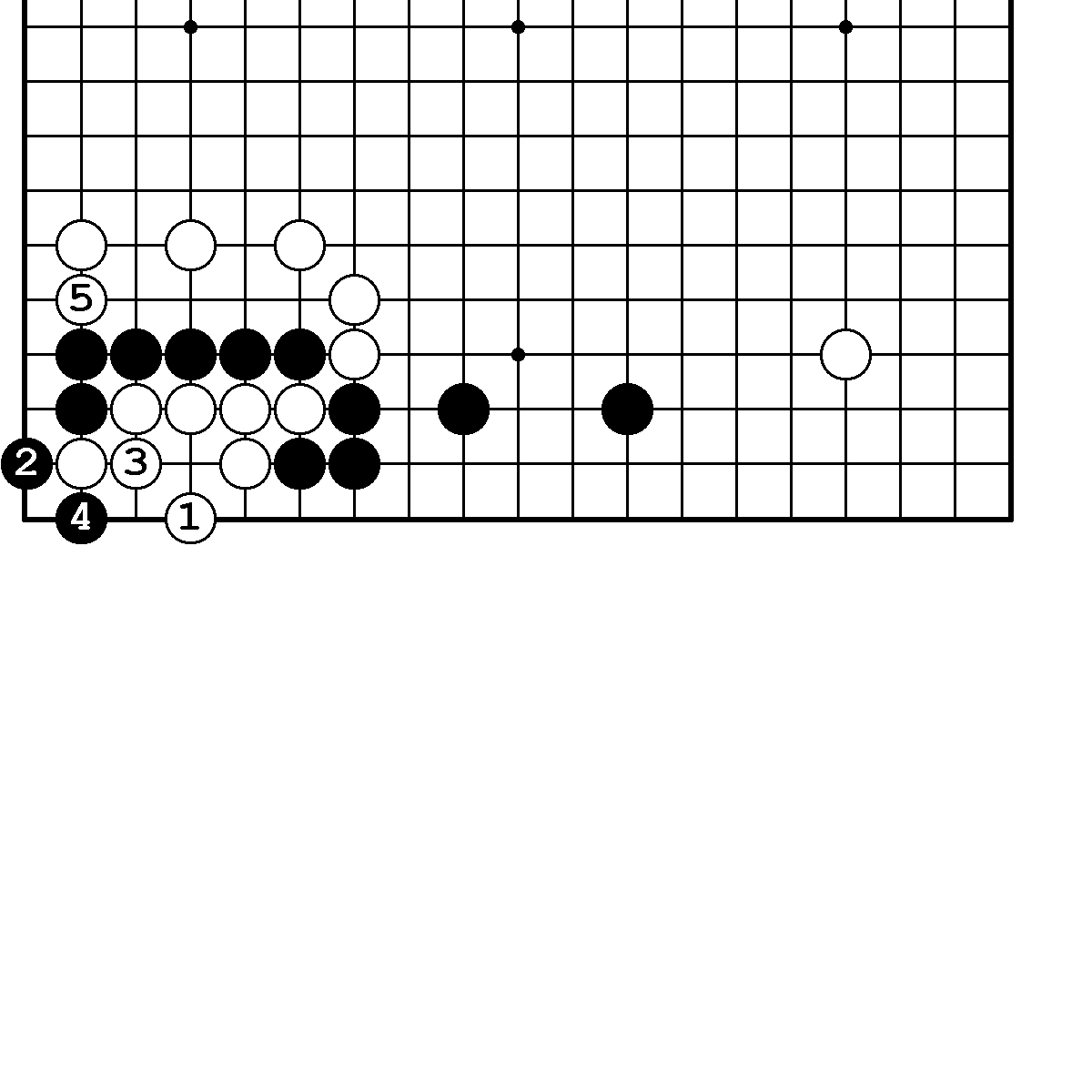 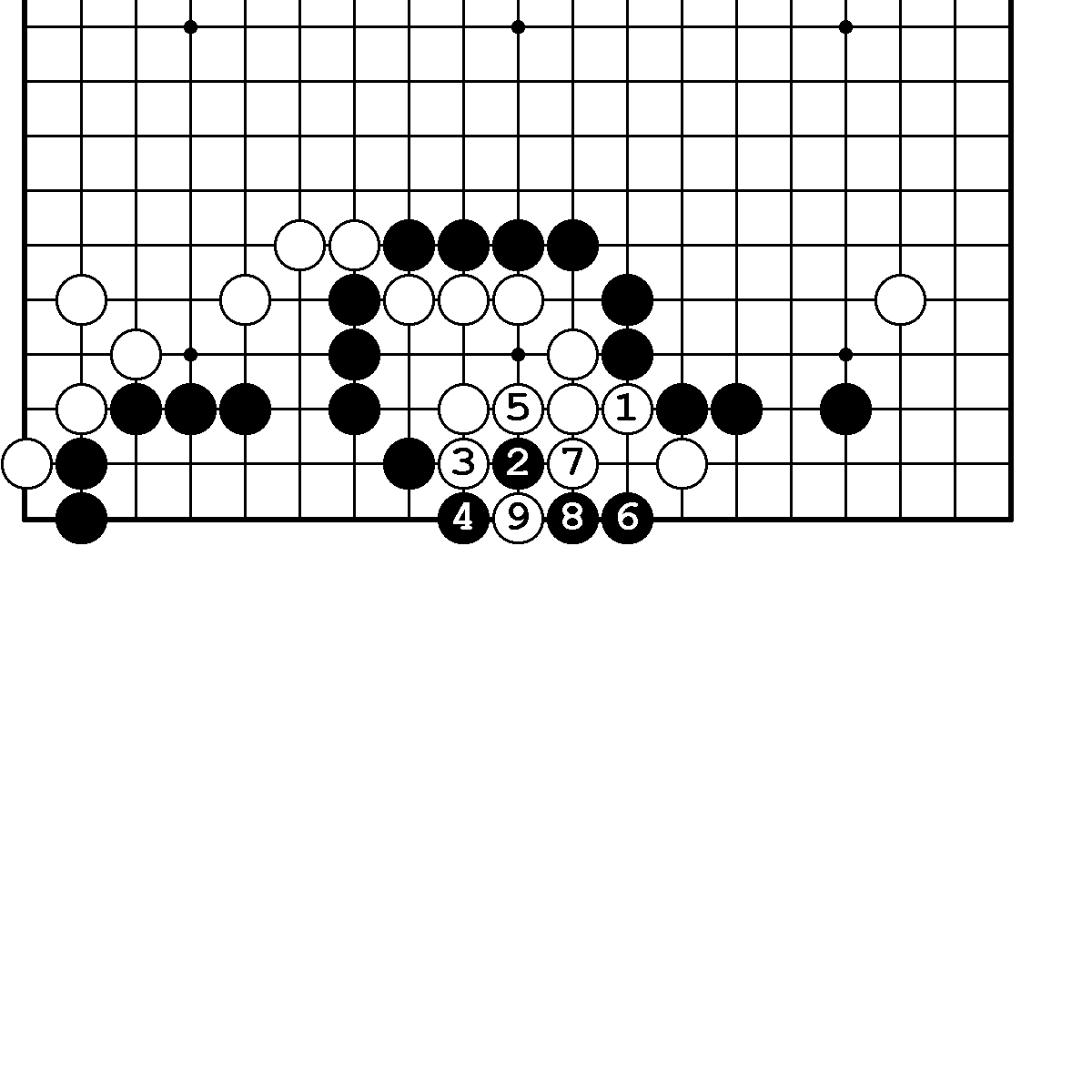        N64. Правильный ответ.                           N65. Правильный ответ.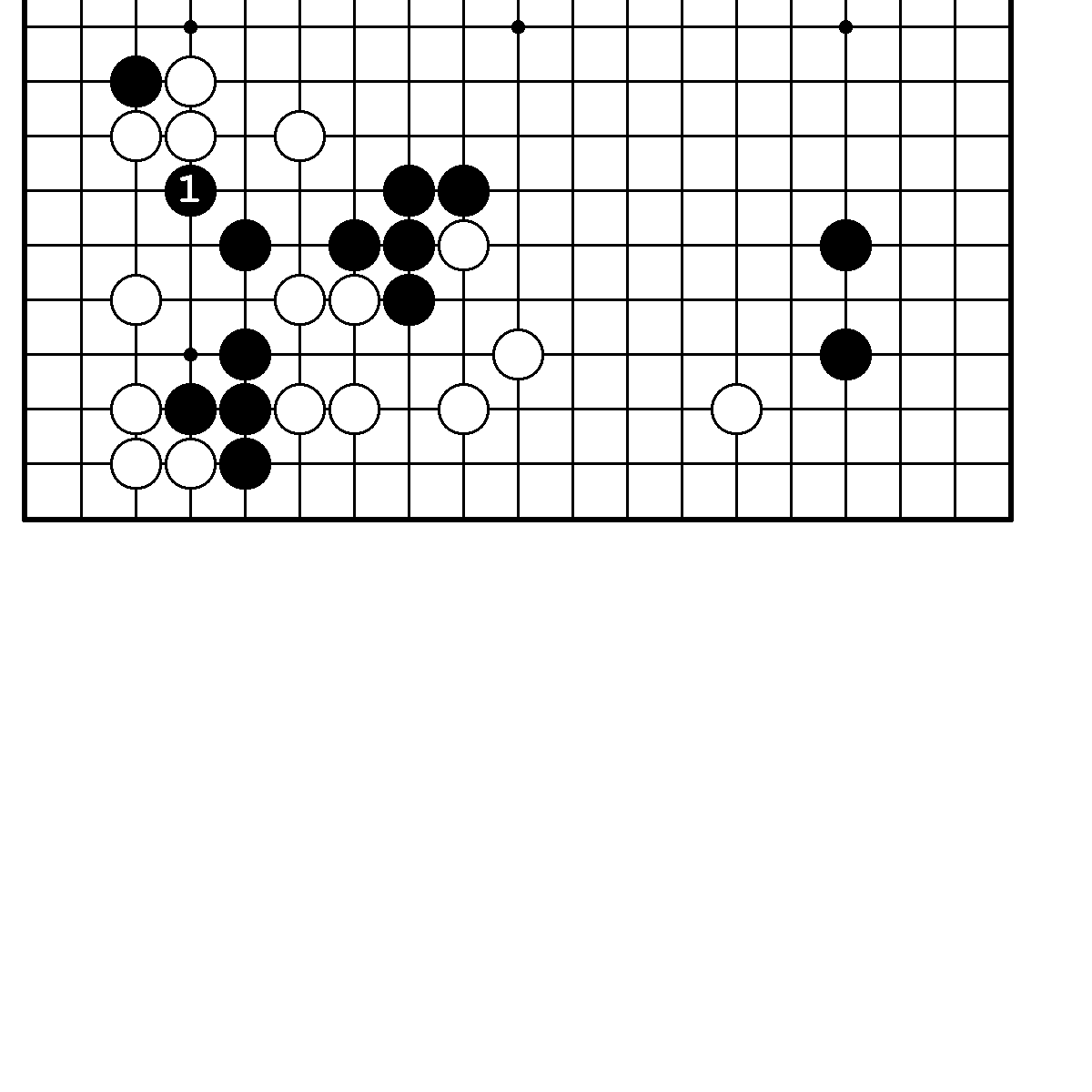 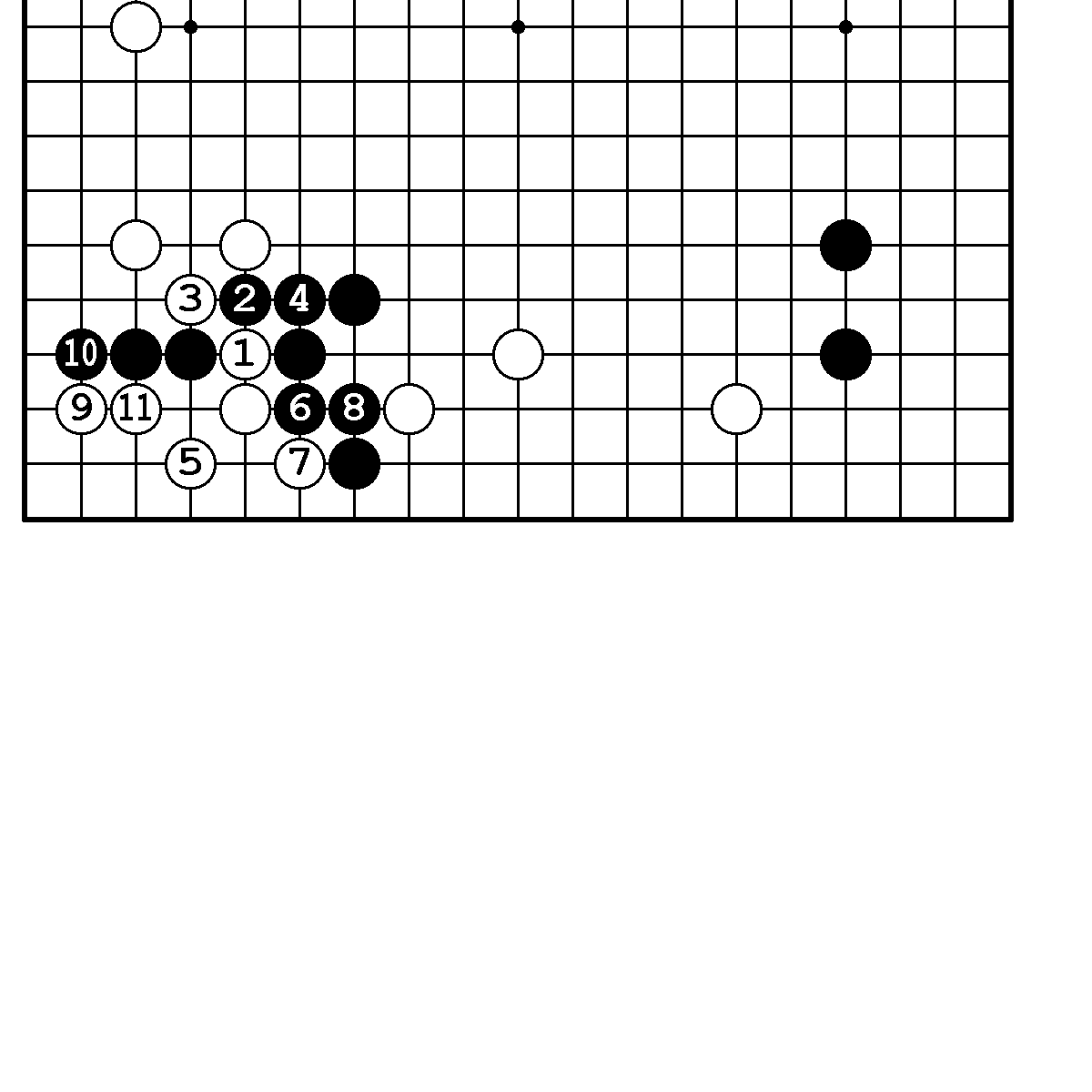       N66. Правильный ответ.                           N67. Правильный ответ.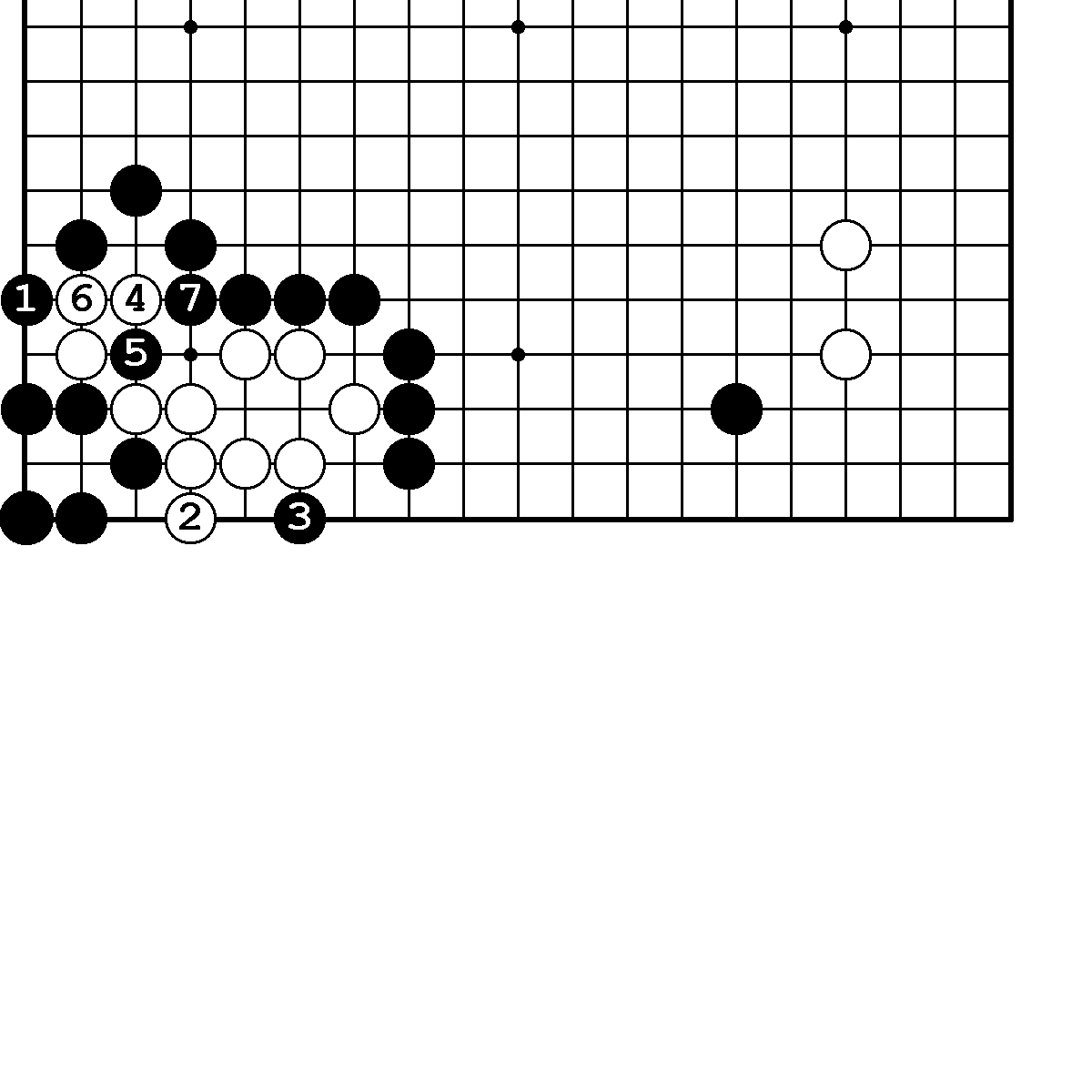 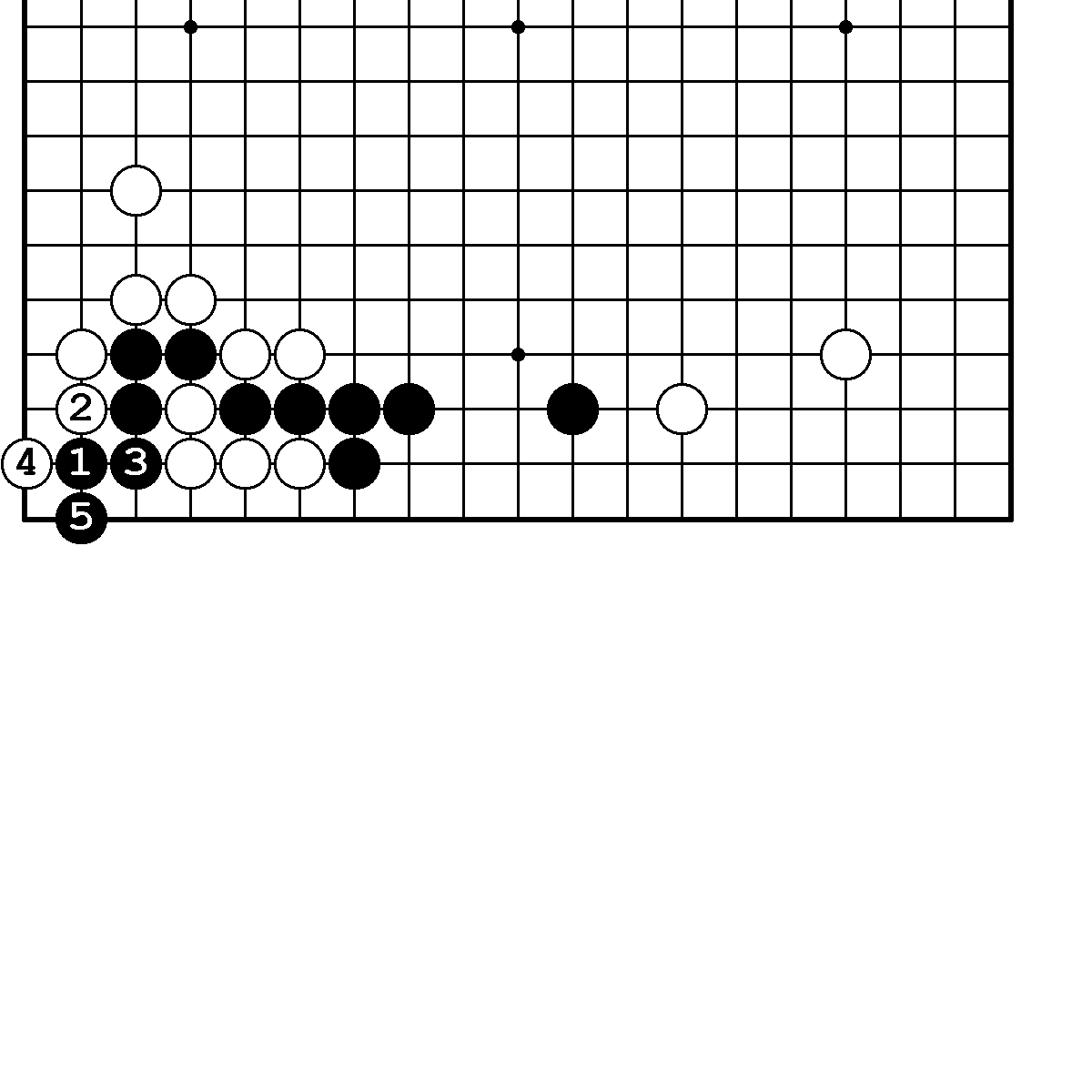                                Глава 3. “Косуми-цукэ”- тэсудзи.     N1. Ход черных. Трудность А.                  N2. Ход белых. Трудность В.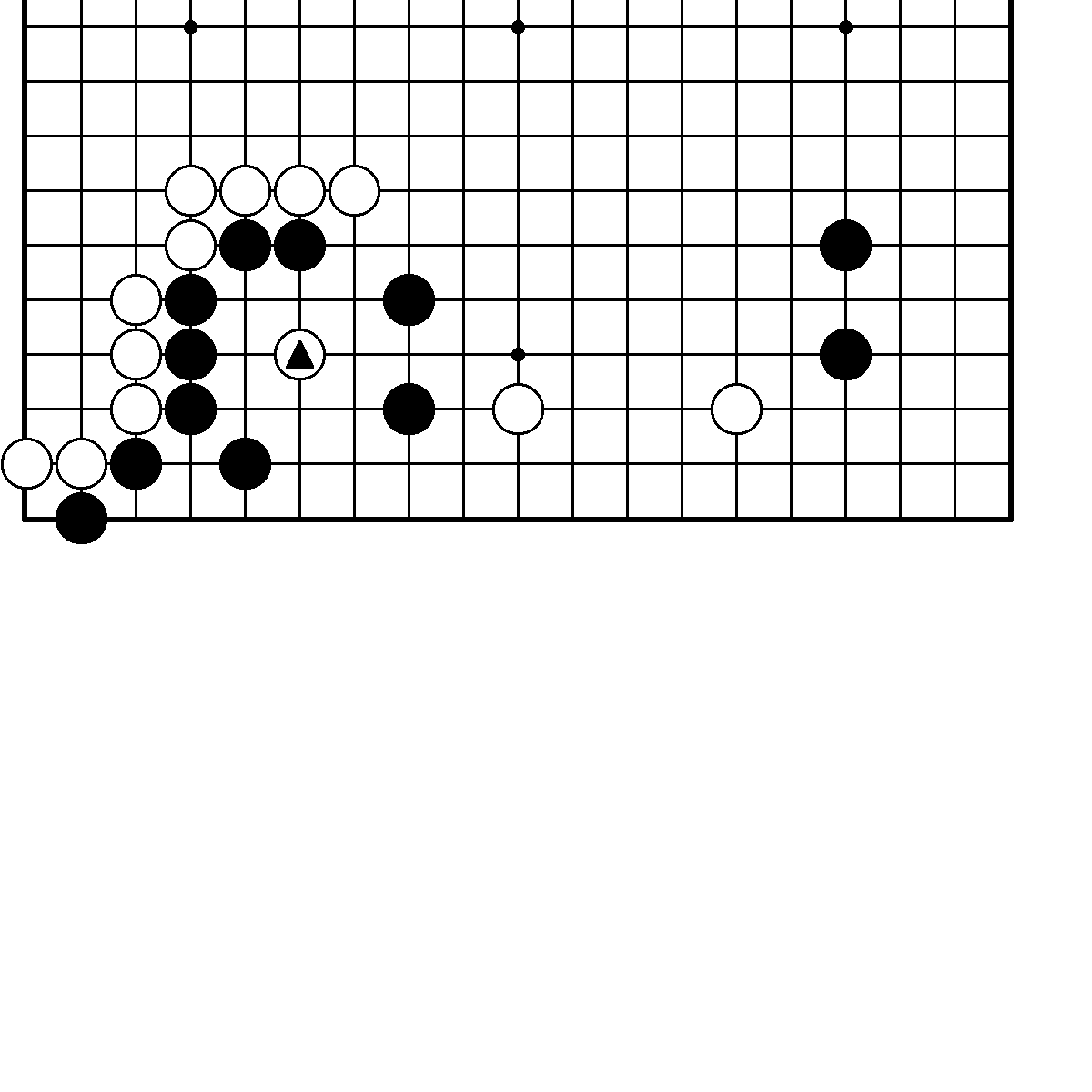 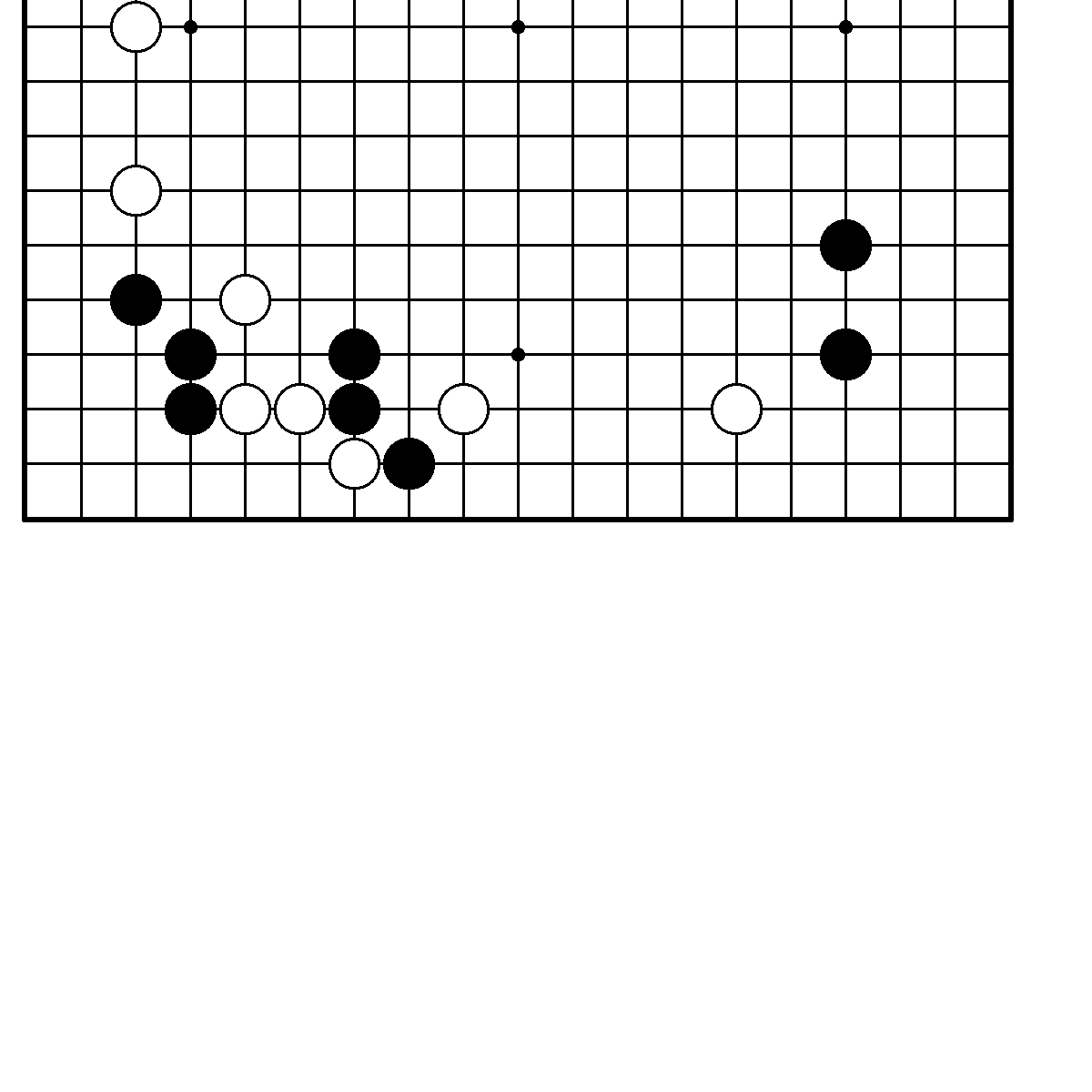                                                                    42       N3. Ход черных. Трудность А.                  N4. Ход черных. Трудность А.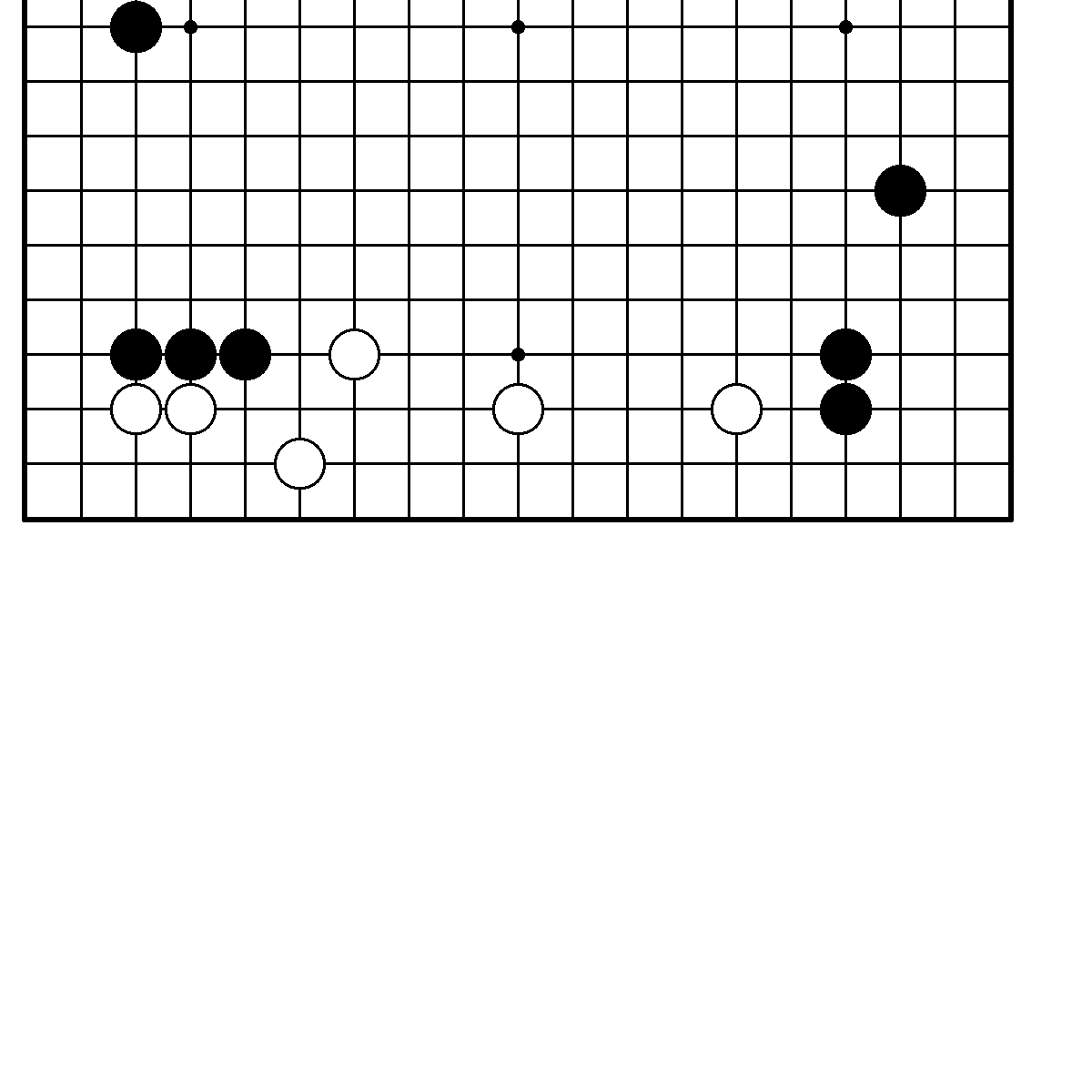 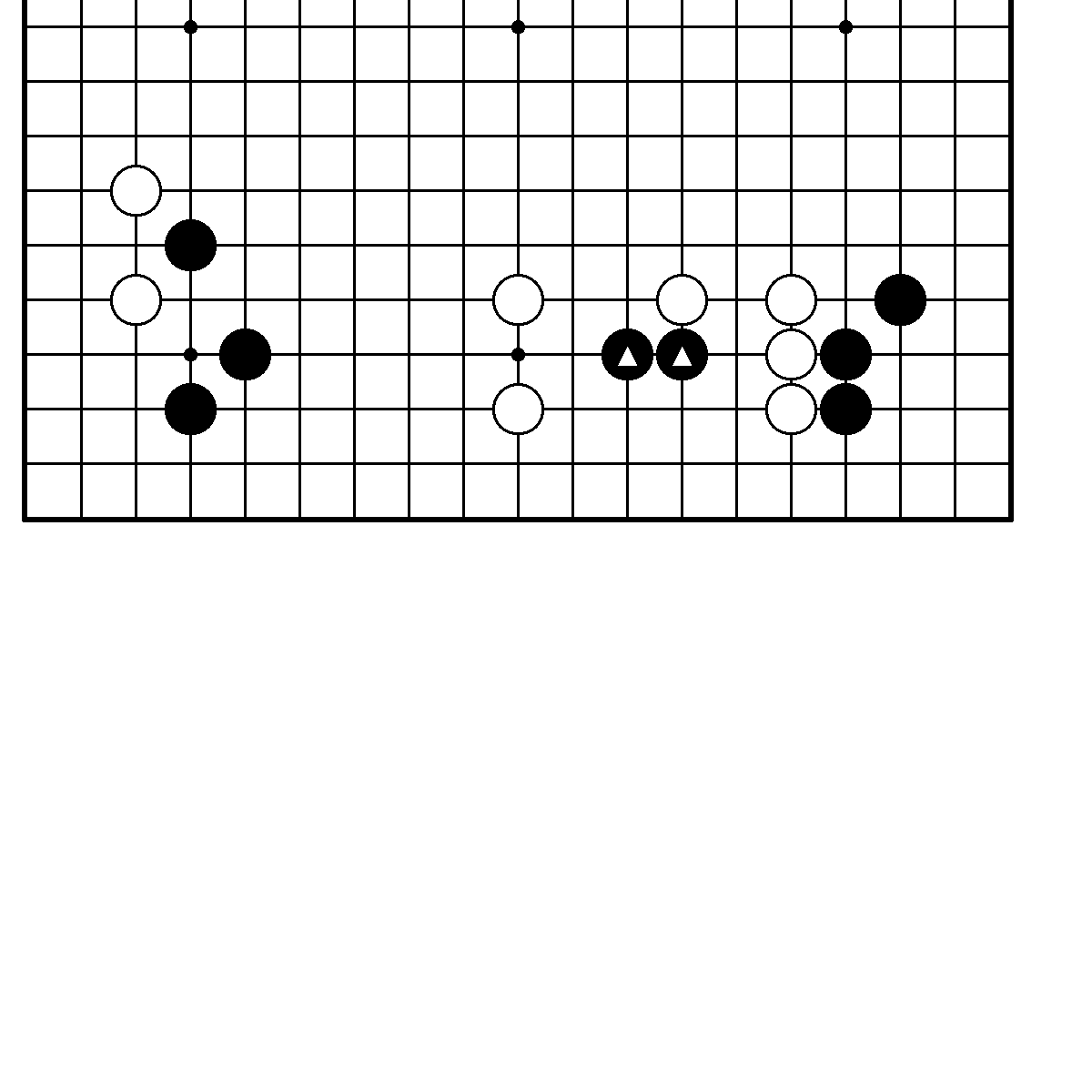       N5. Ход черных. Трудность А.                  N6. Ход черных. Трудность В.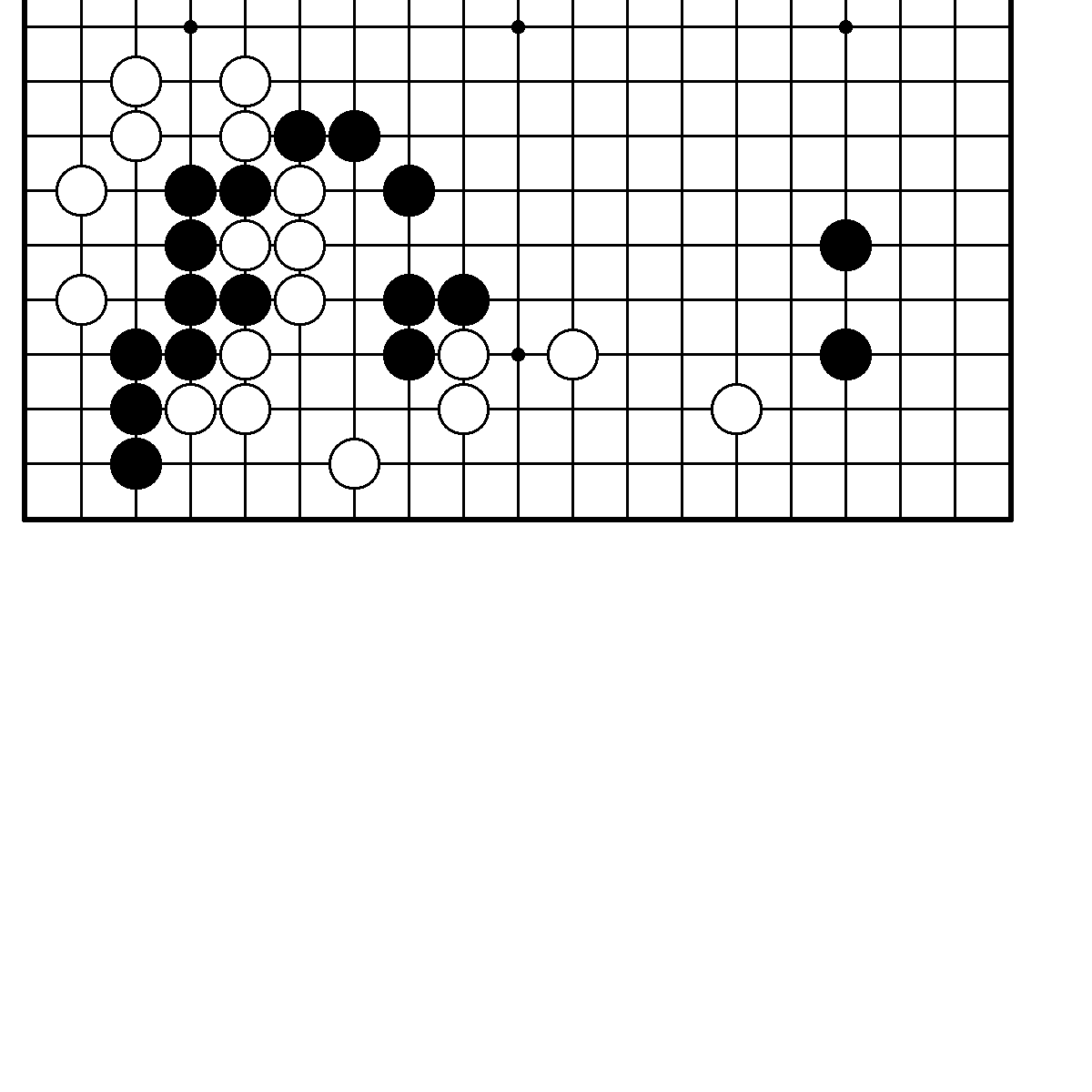 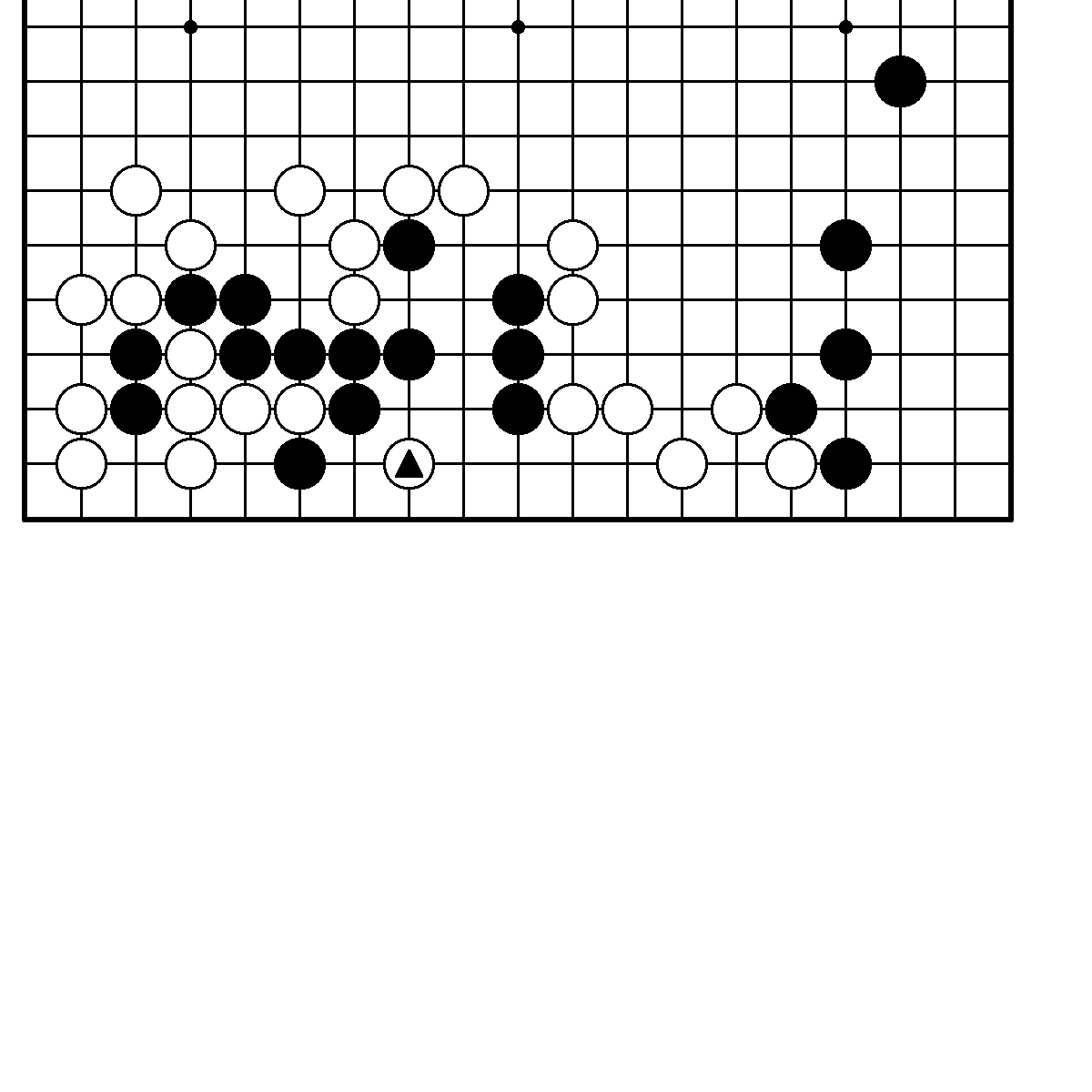       N7. Ход черных. Трудность А.                  N8. Ход черных. Трудность А.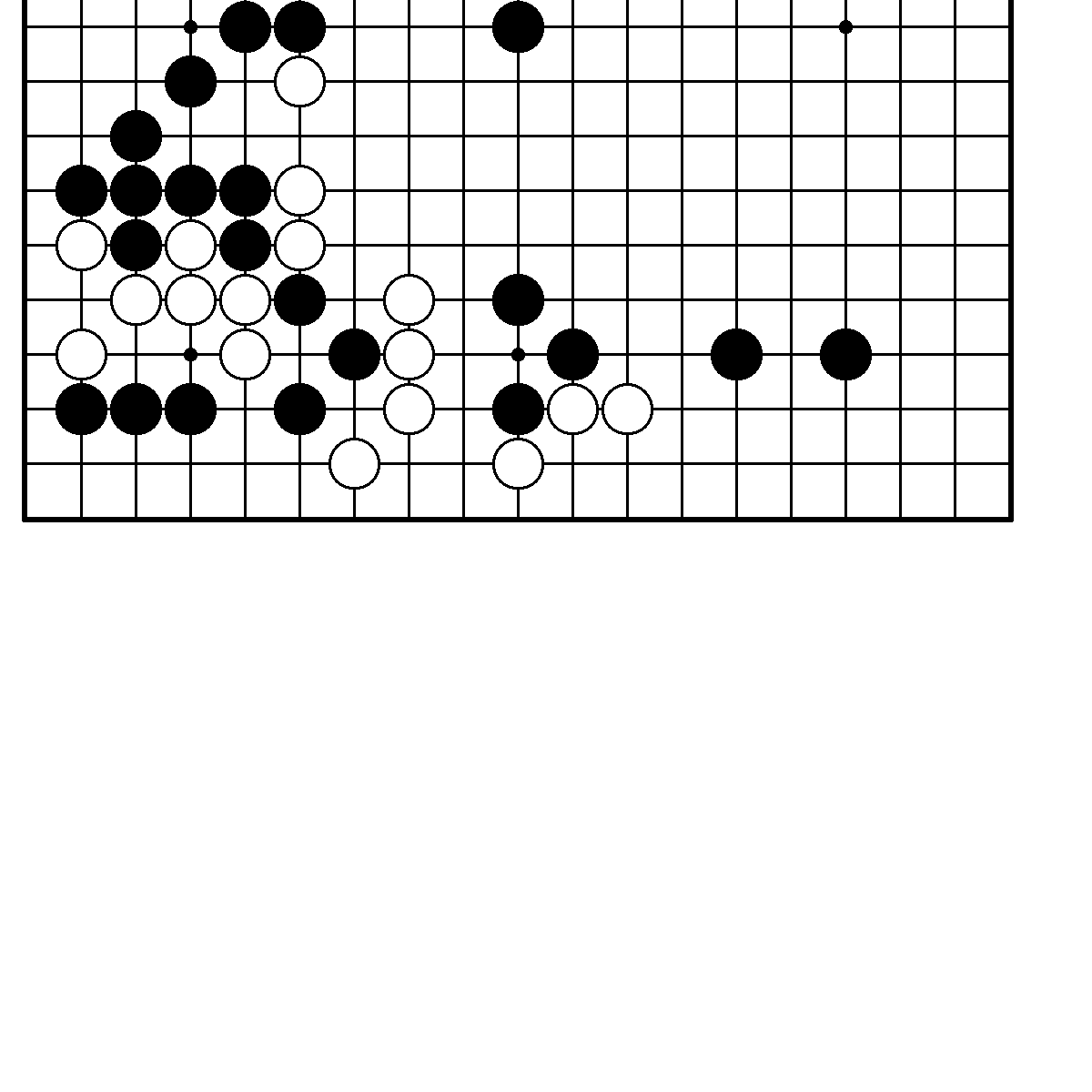 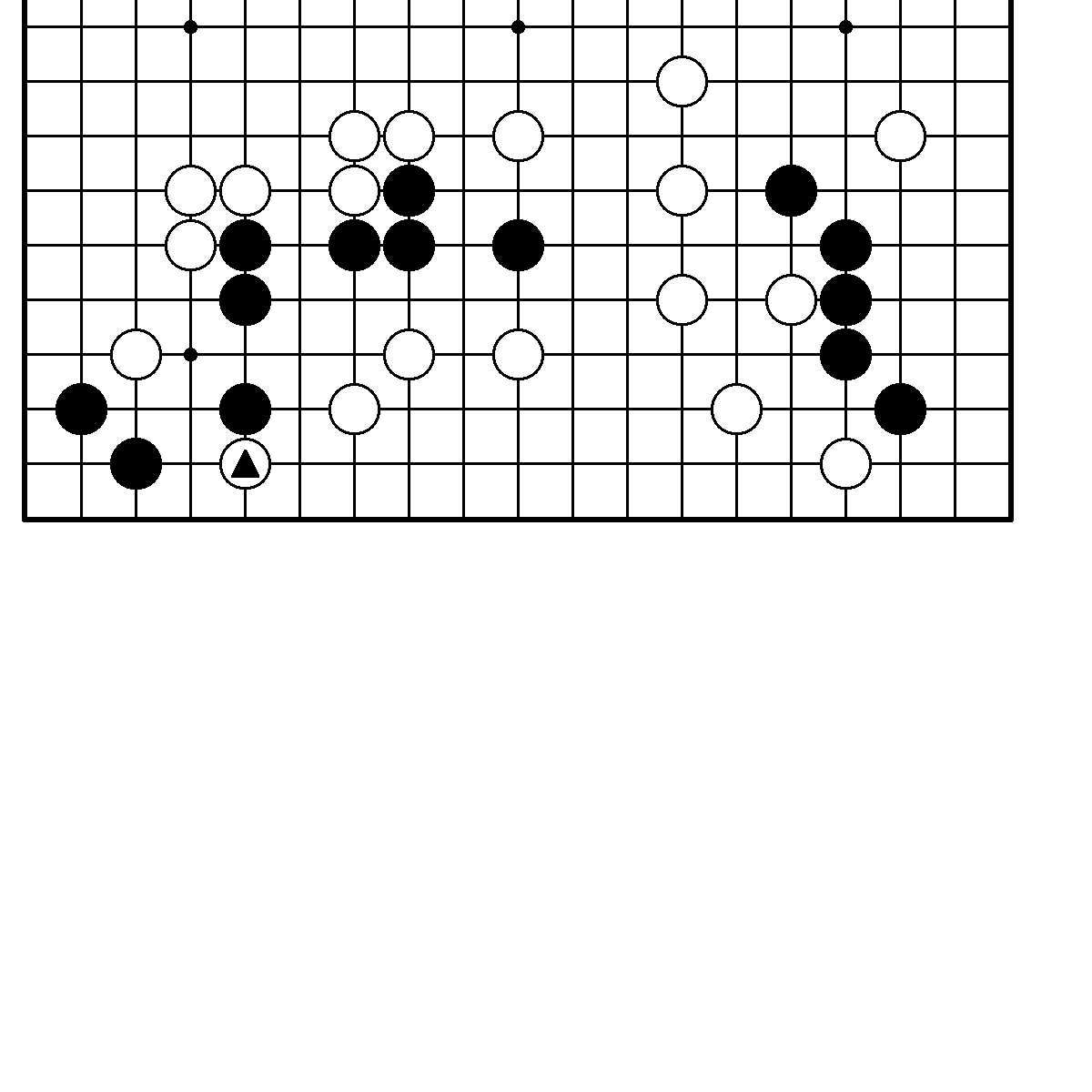        N9. Ход белых. Трудность А.                  N10. Ход черных. Трудность В.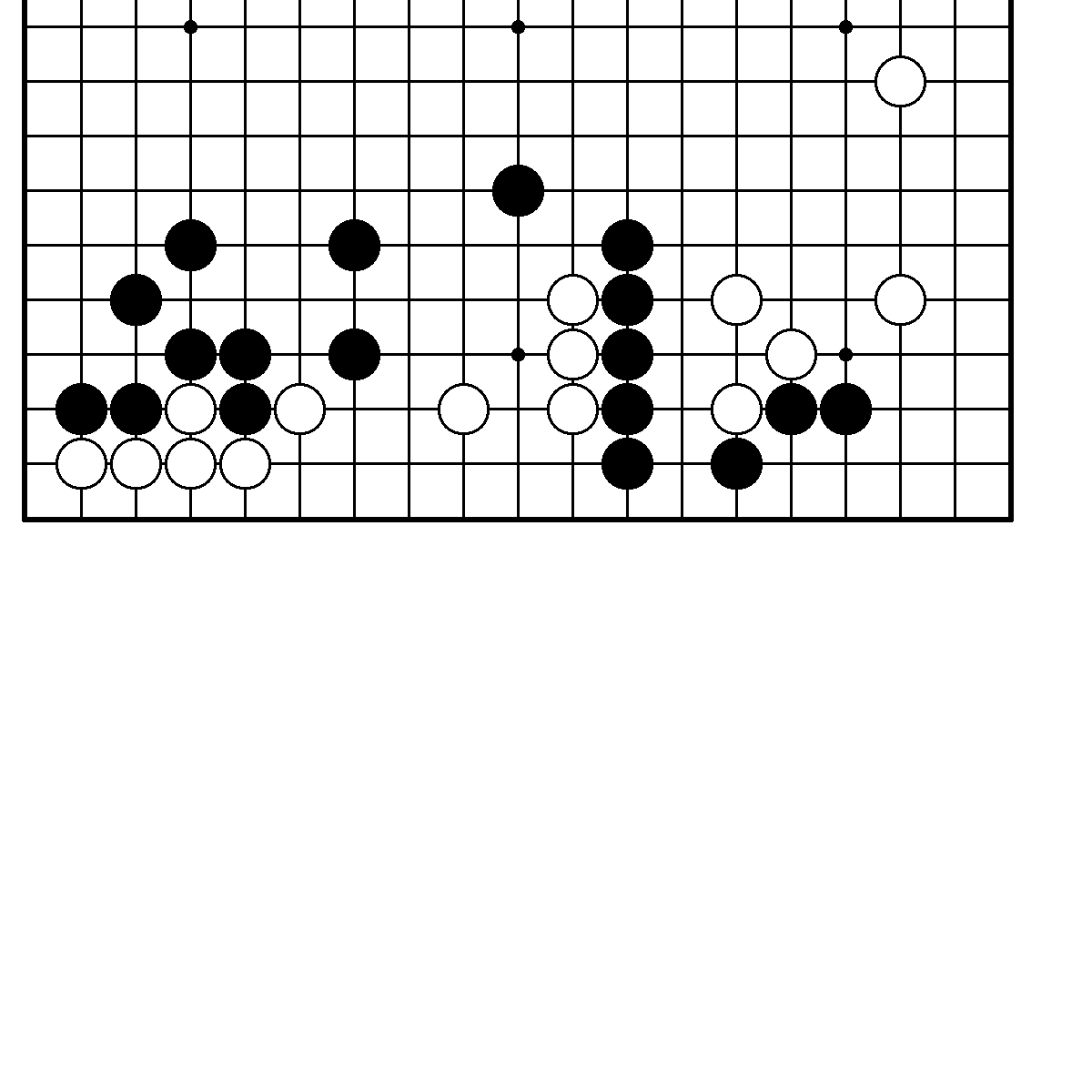 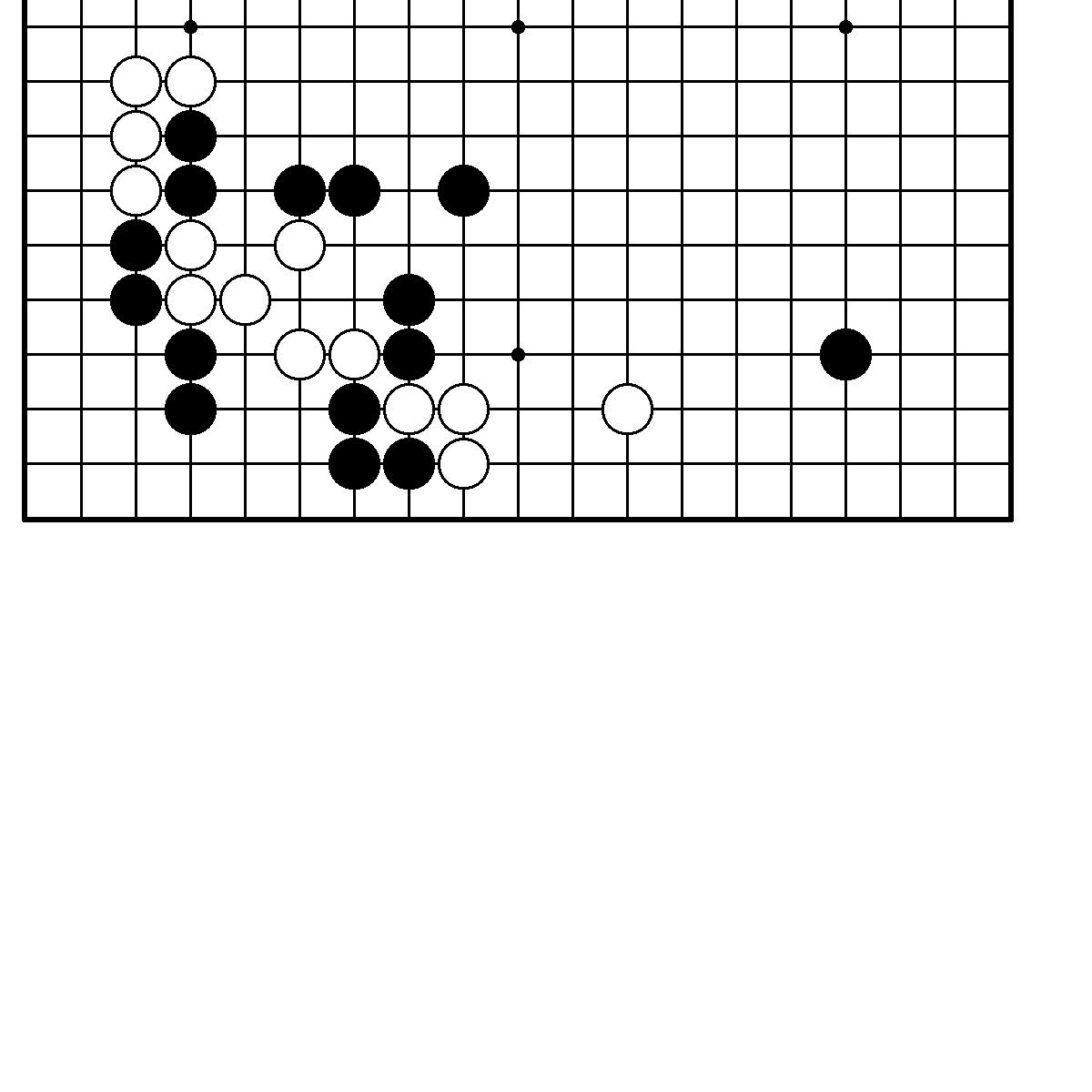                                                                  43      N11. Ход белых. Трудность А.                  N12. Ход черных. Трудность А.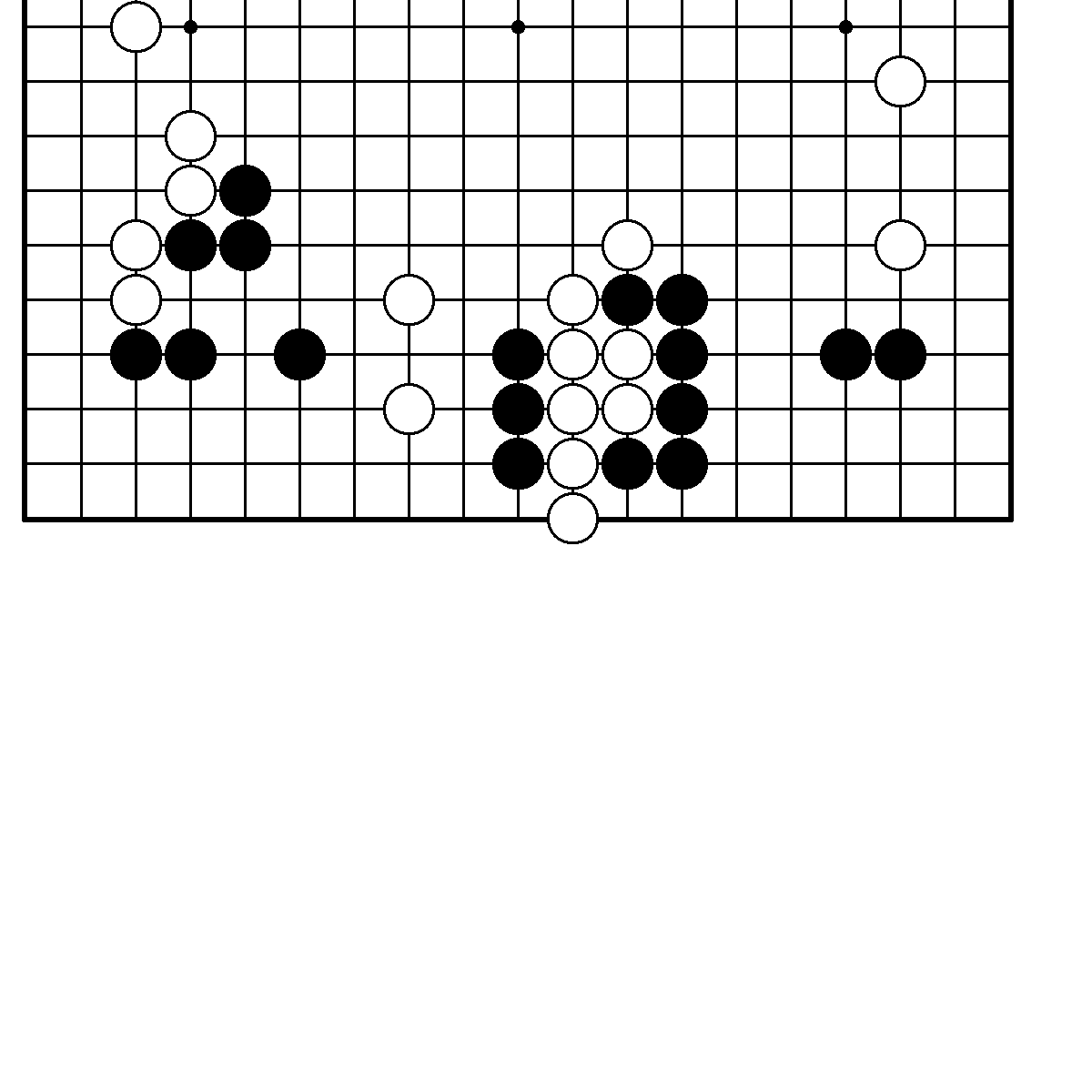 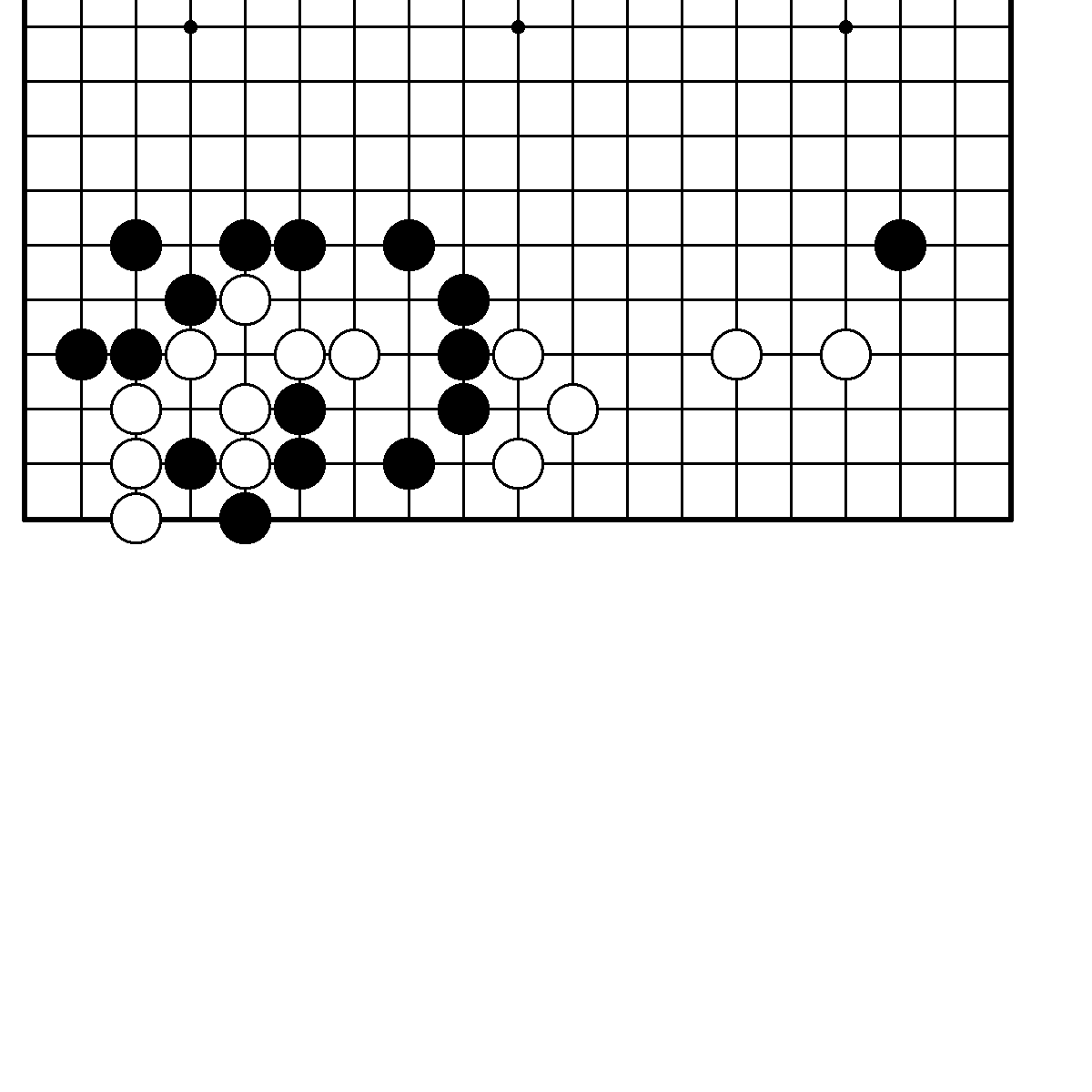      N13. Ход черных. Трудность А.                  N14. Ход черных. Трудность А.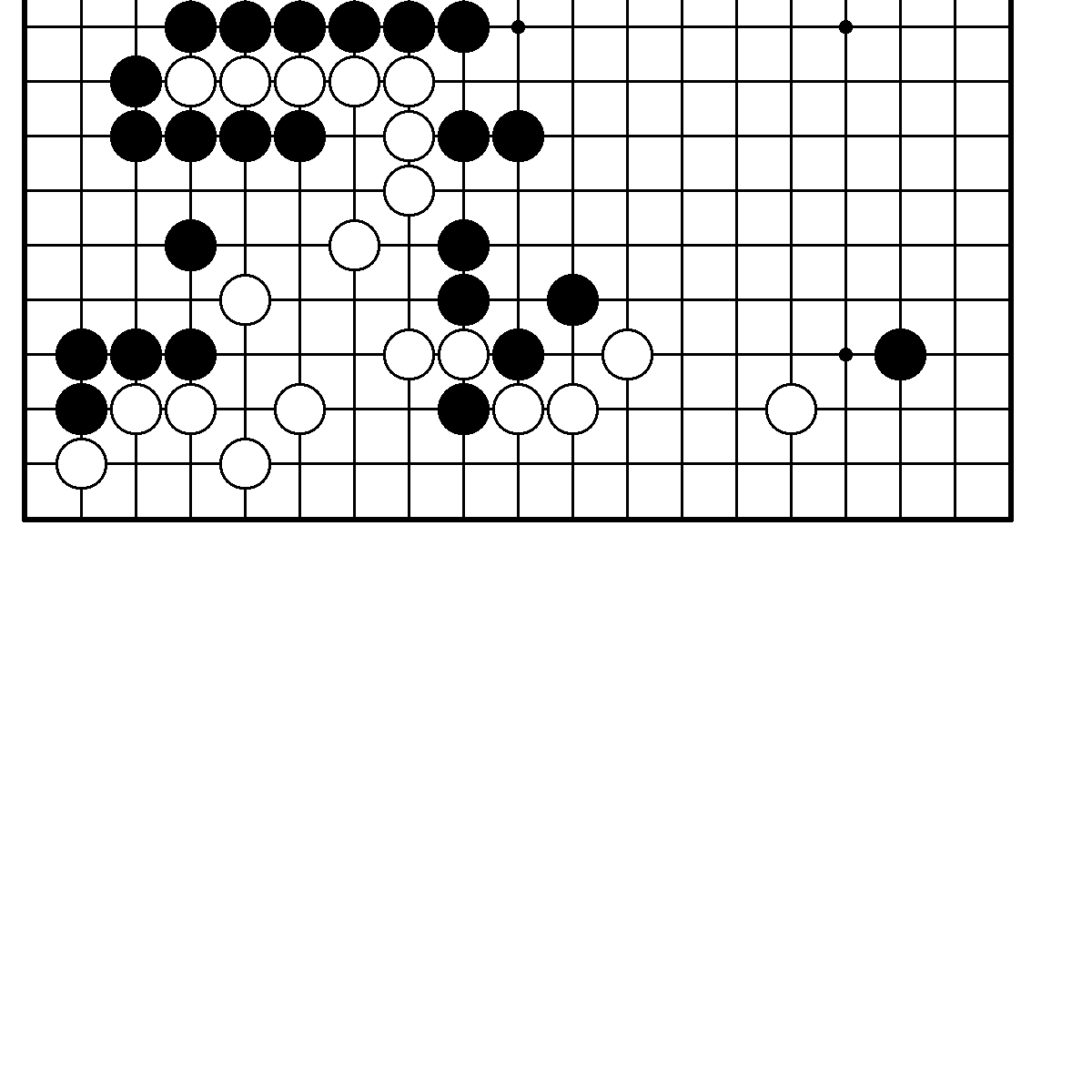 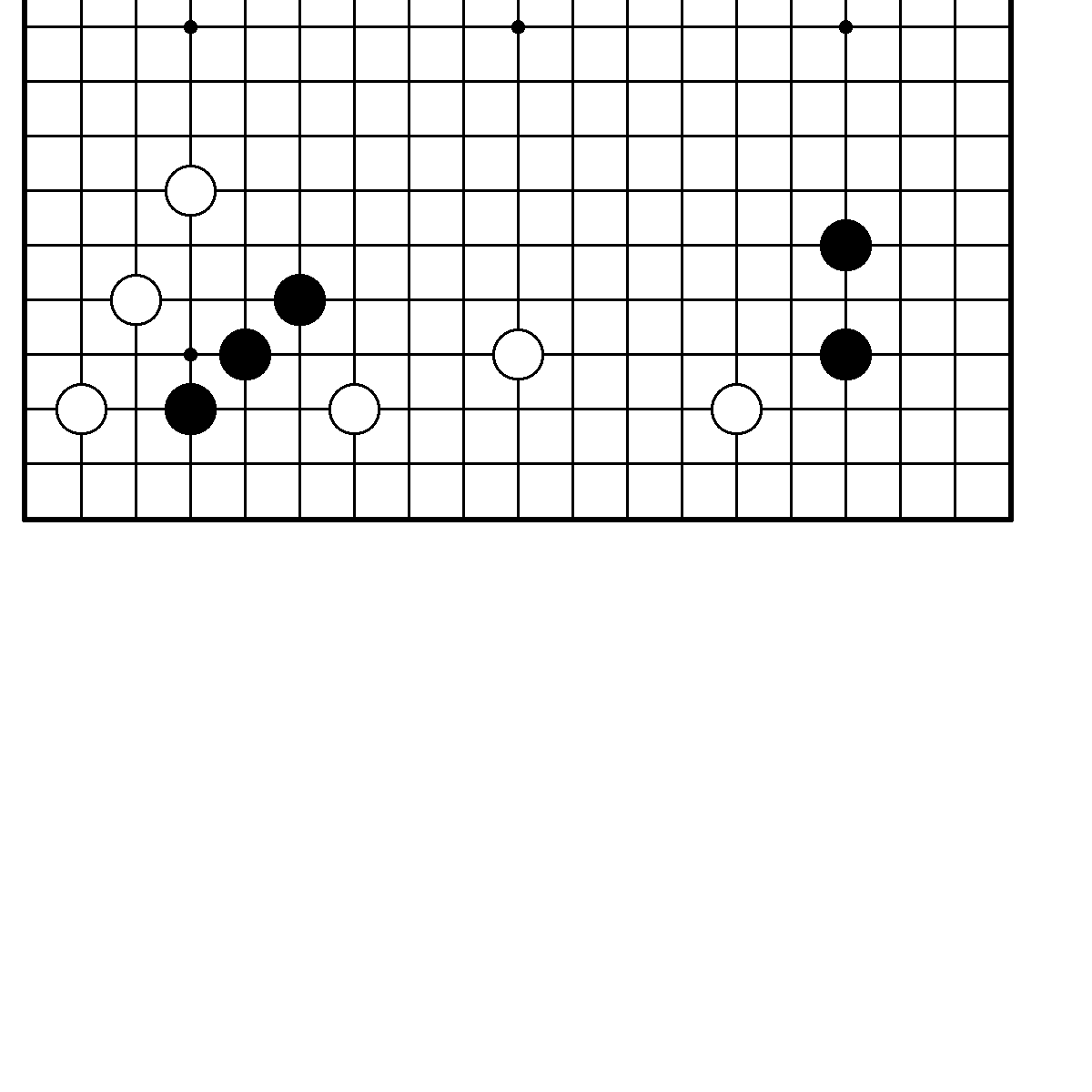                                           Ответы к главе 3.      N1. Правильный ответ.                               N1. Неправильный ответ.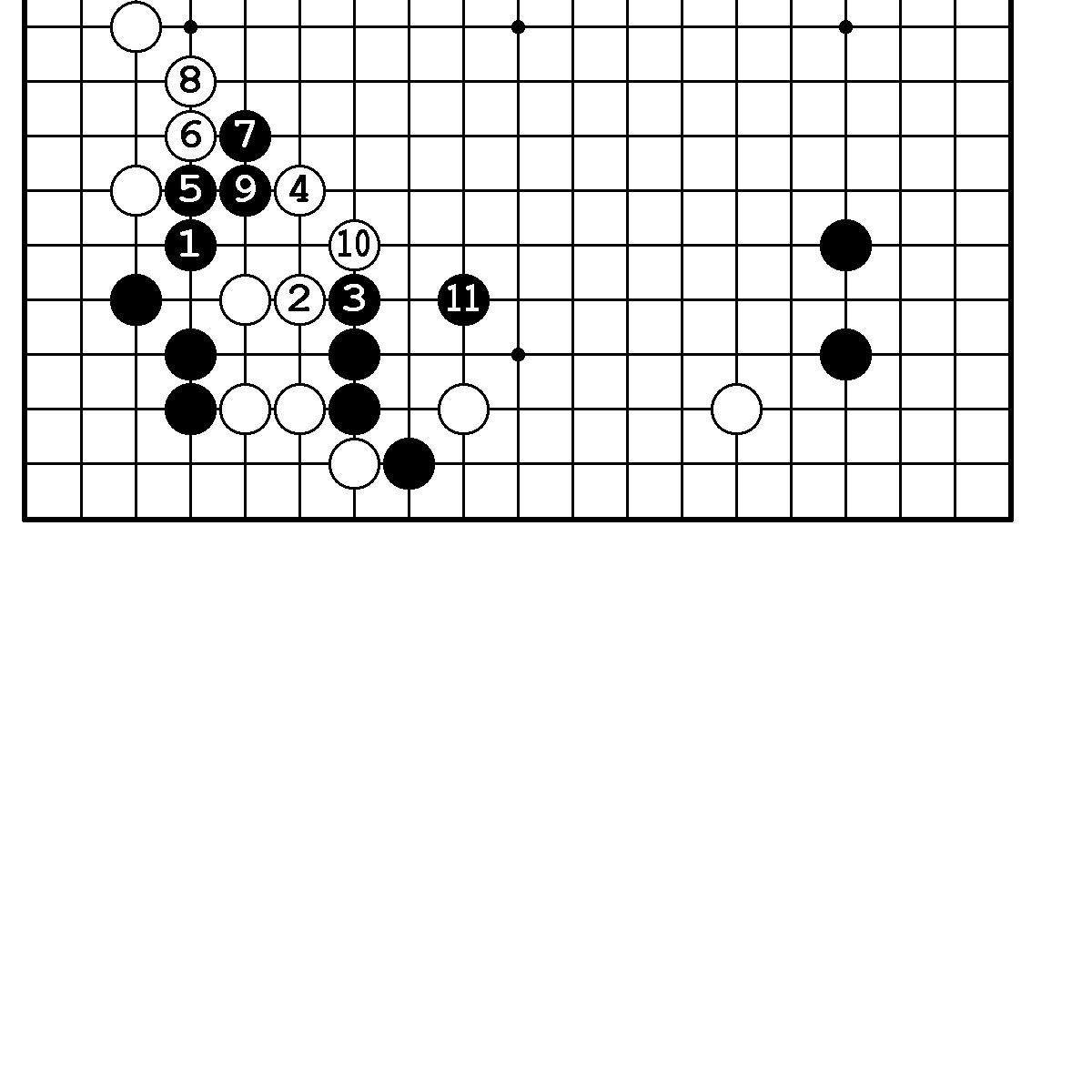 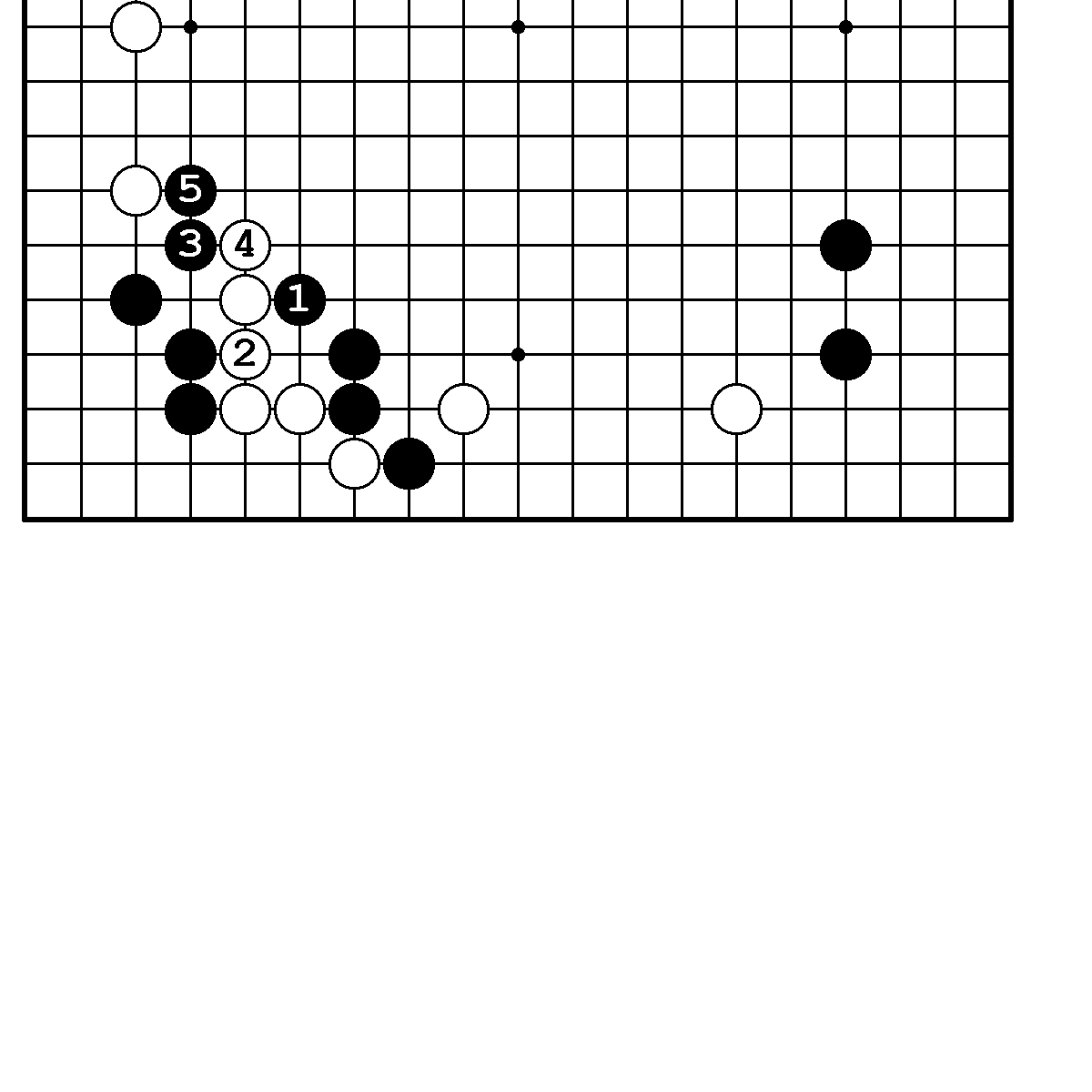        N2.Правильный ответ.                              N3. Правильный ответ.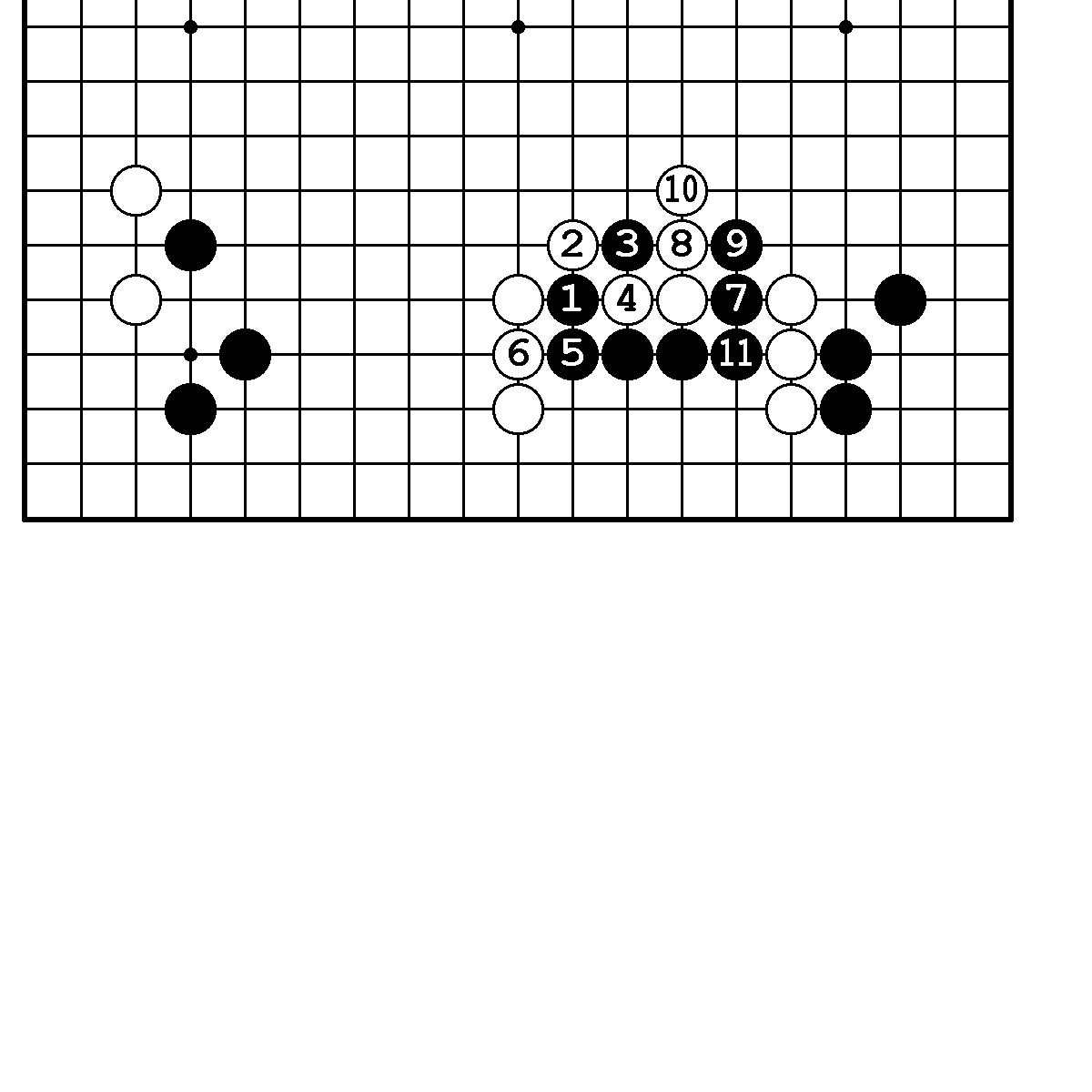 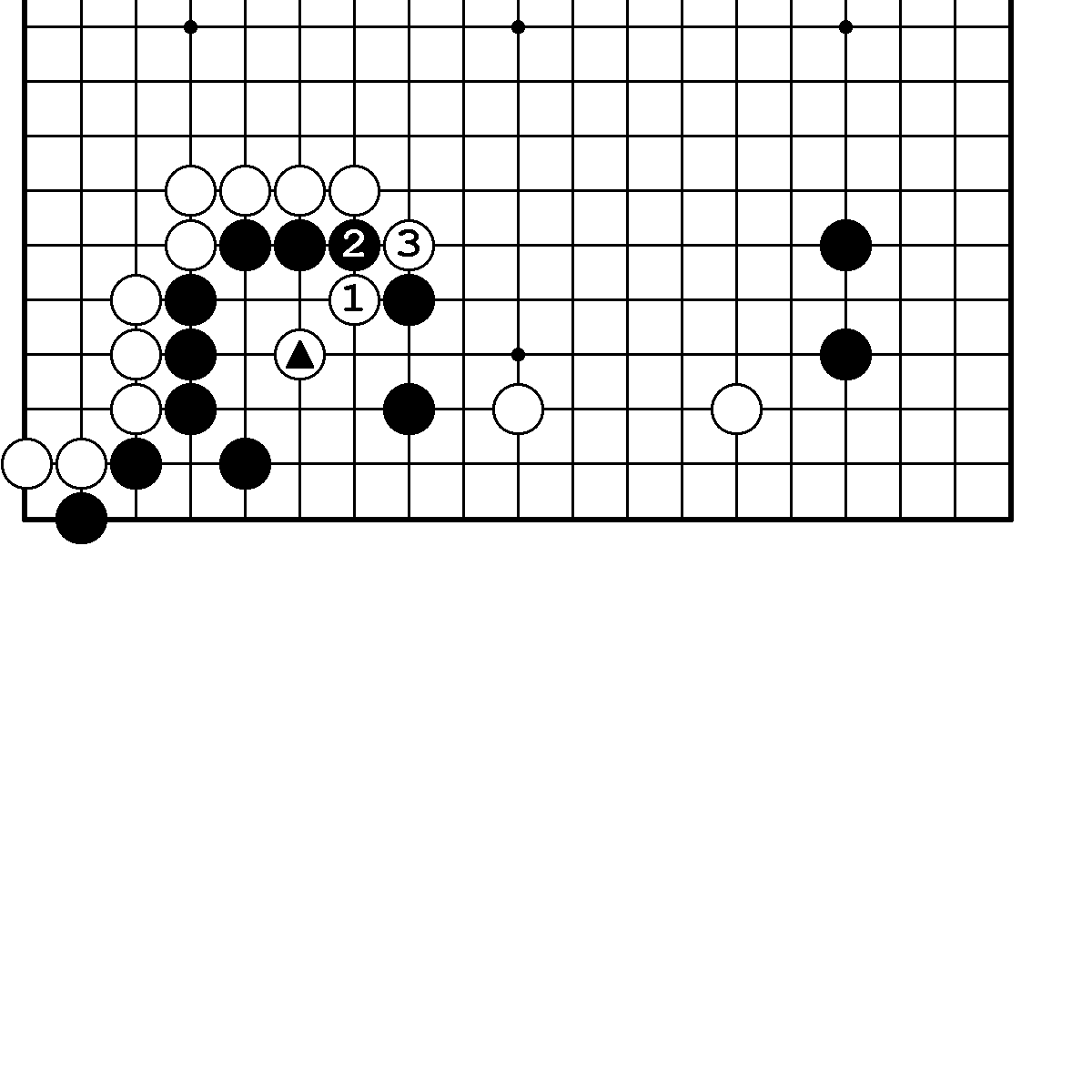                                                                   44     N3. Неправильный ответ.                              N4. Правильный ответ.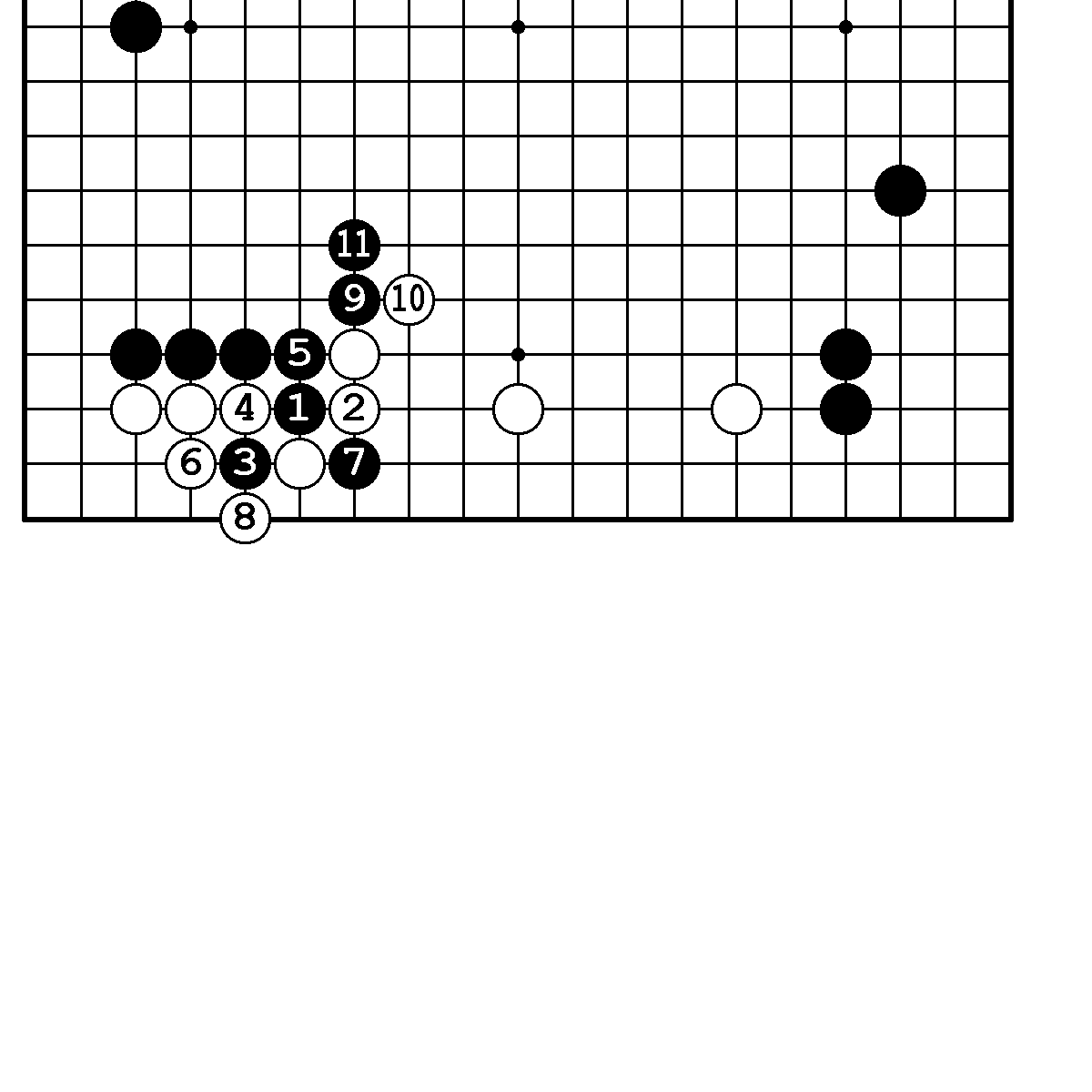 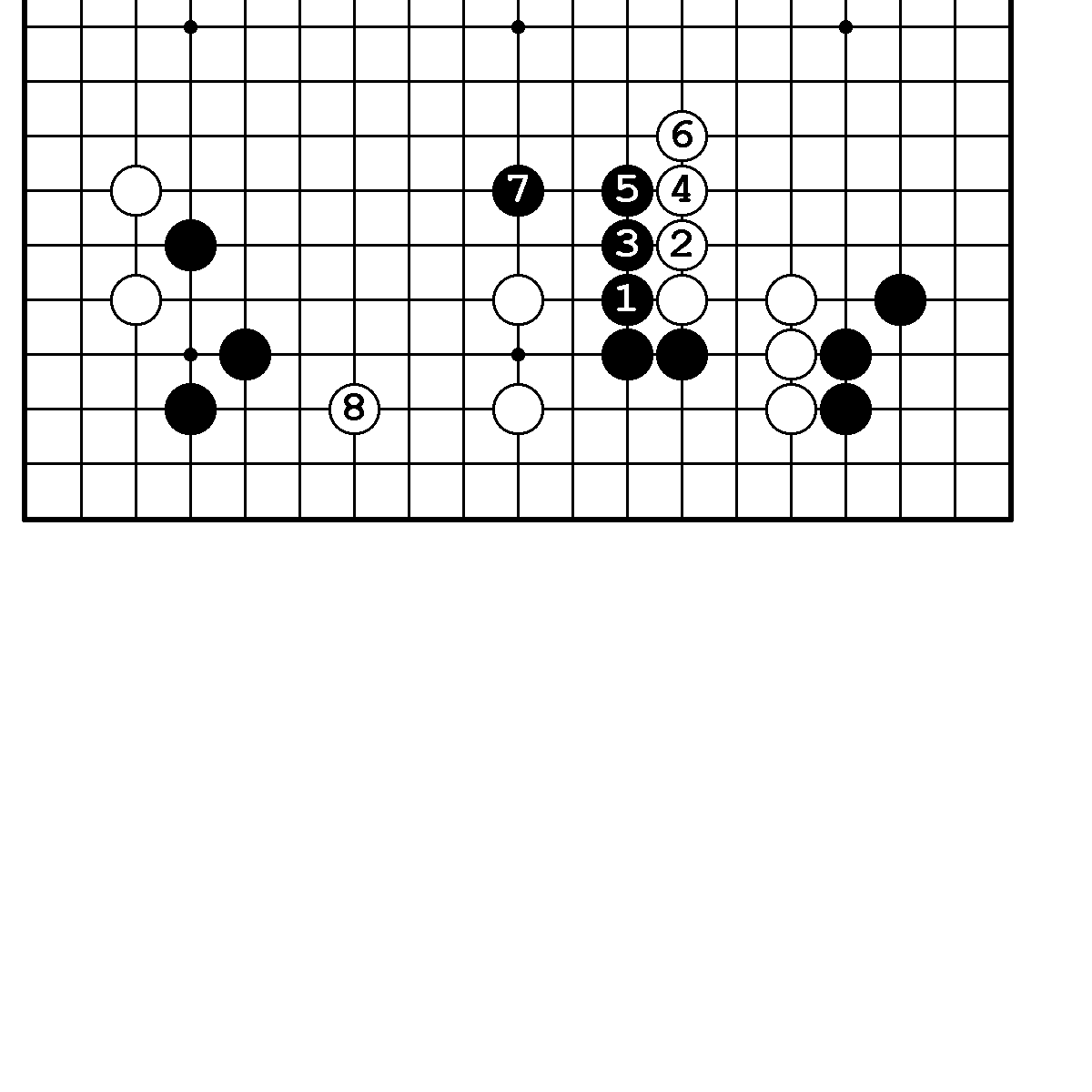     N5.Правильный ответ.                              N6. Правильный ответ.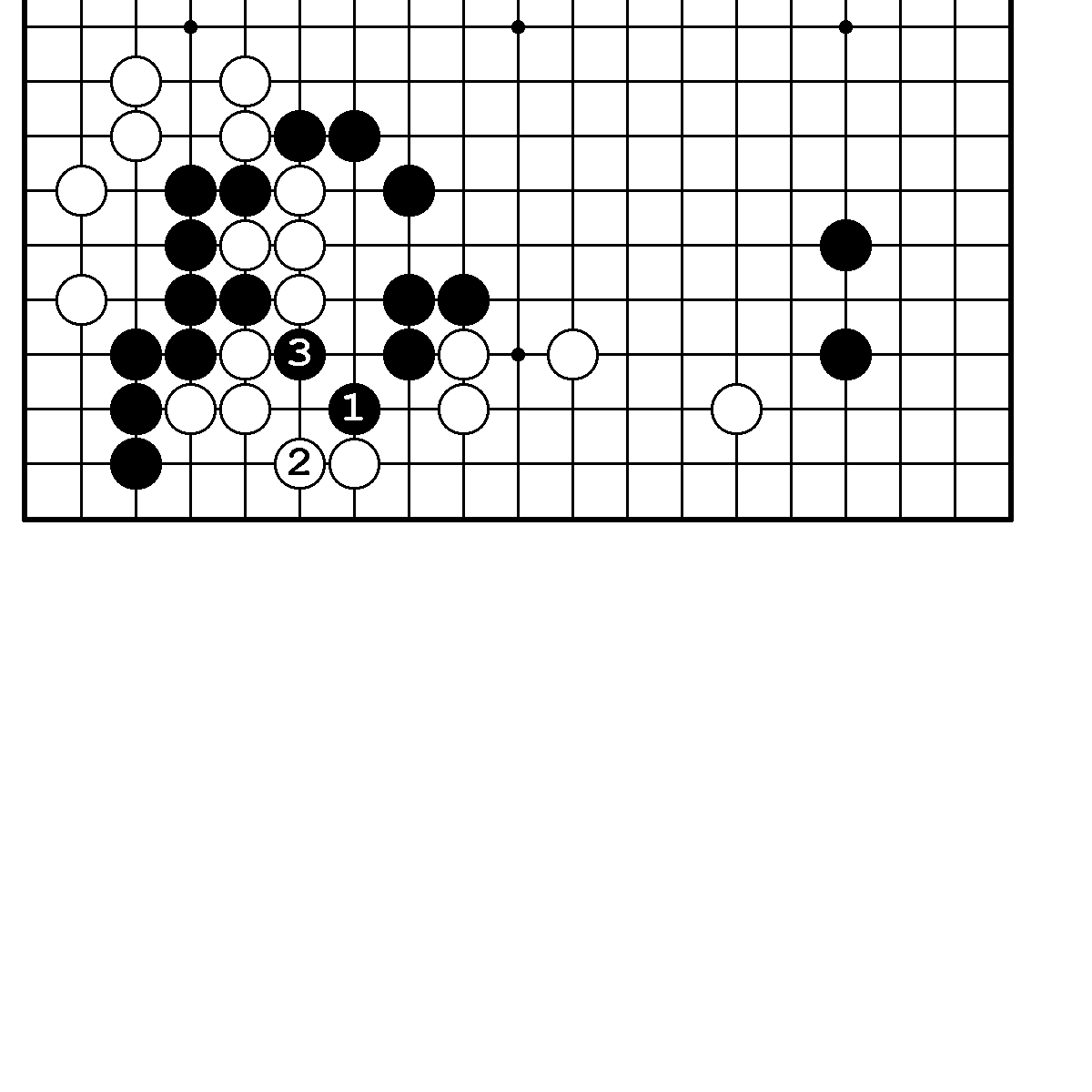 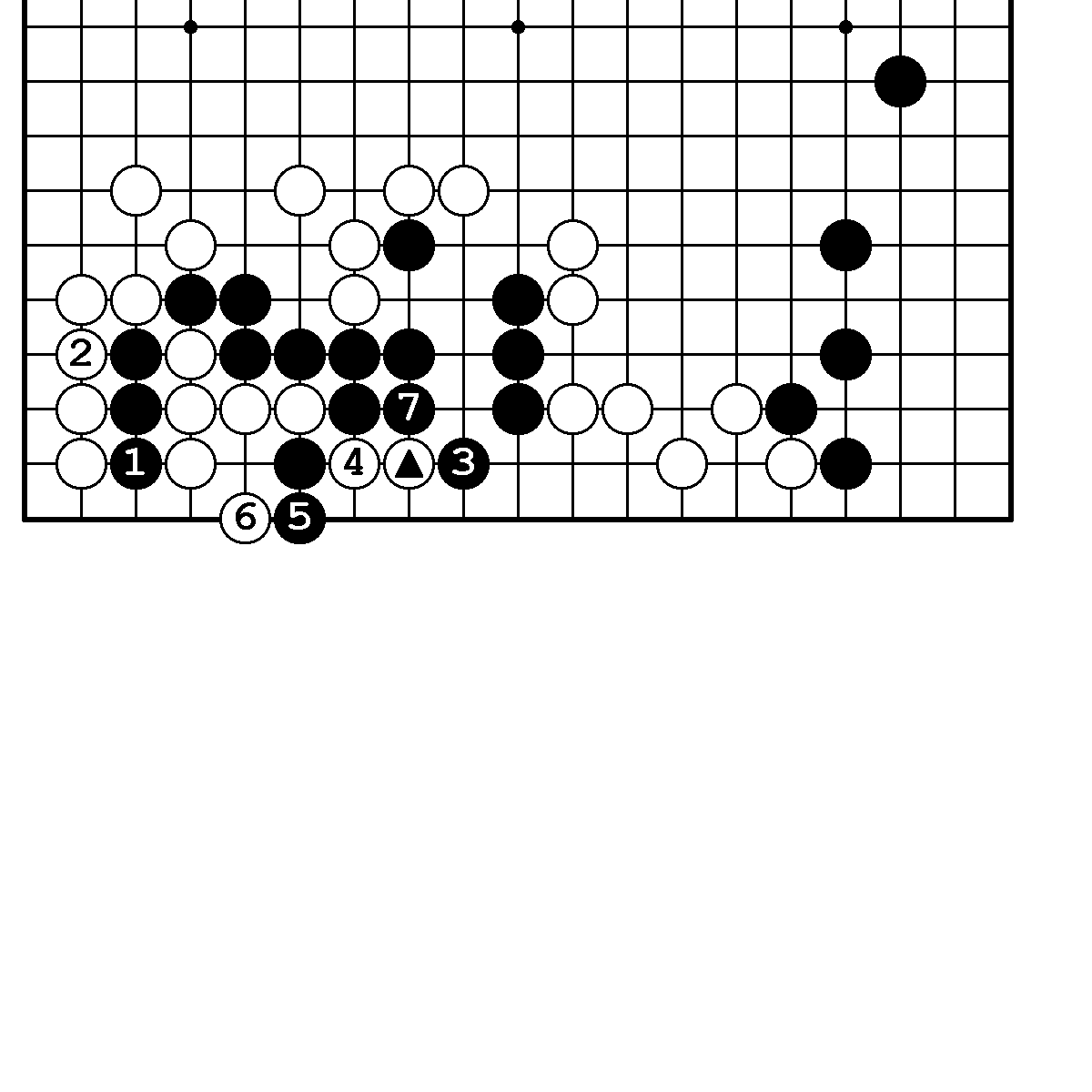     N7.Правильный ответ.                              N7. Неправильный ответ.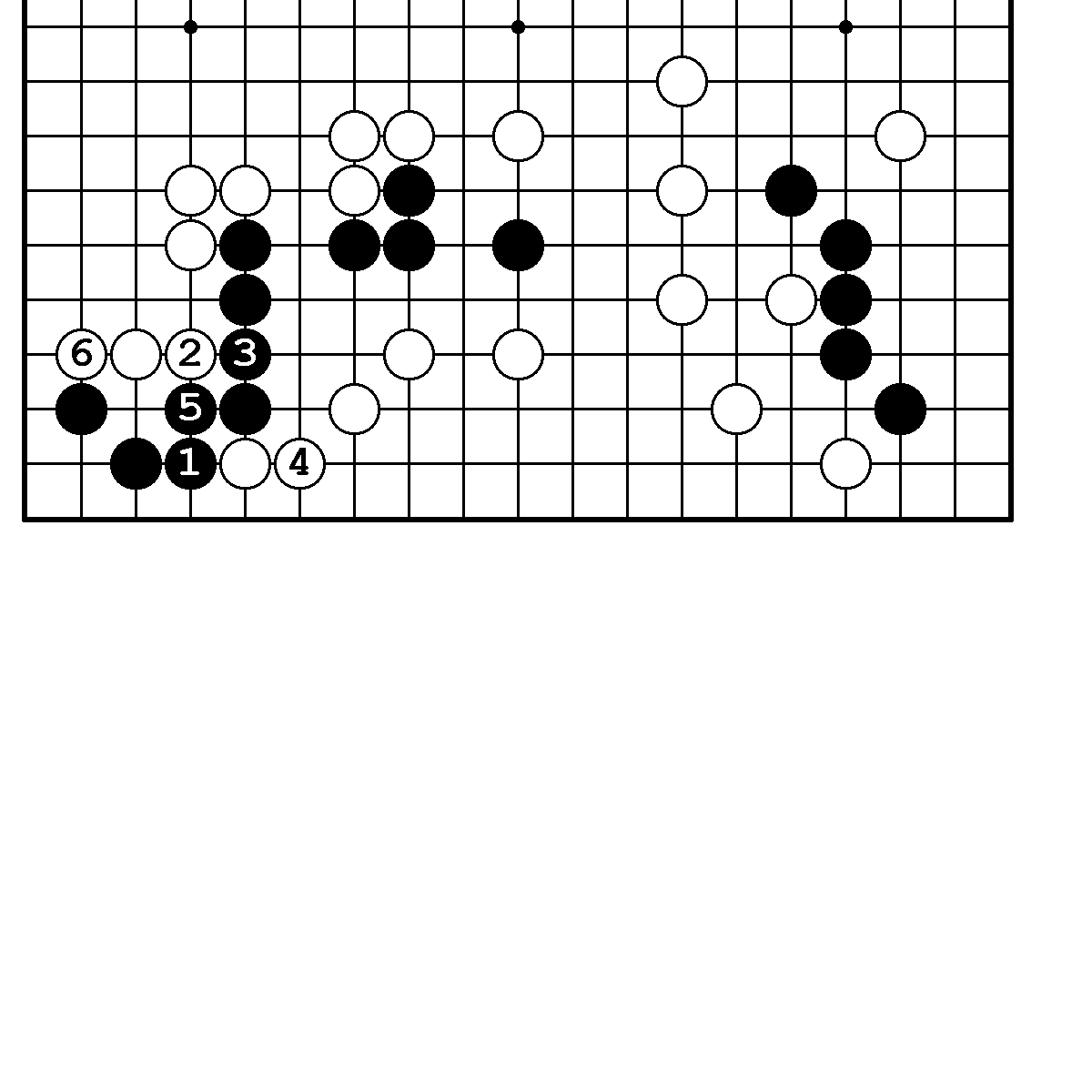 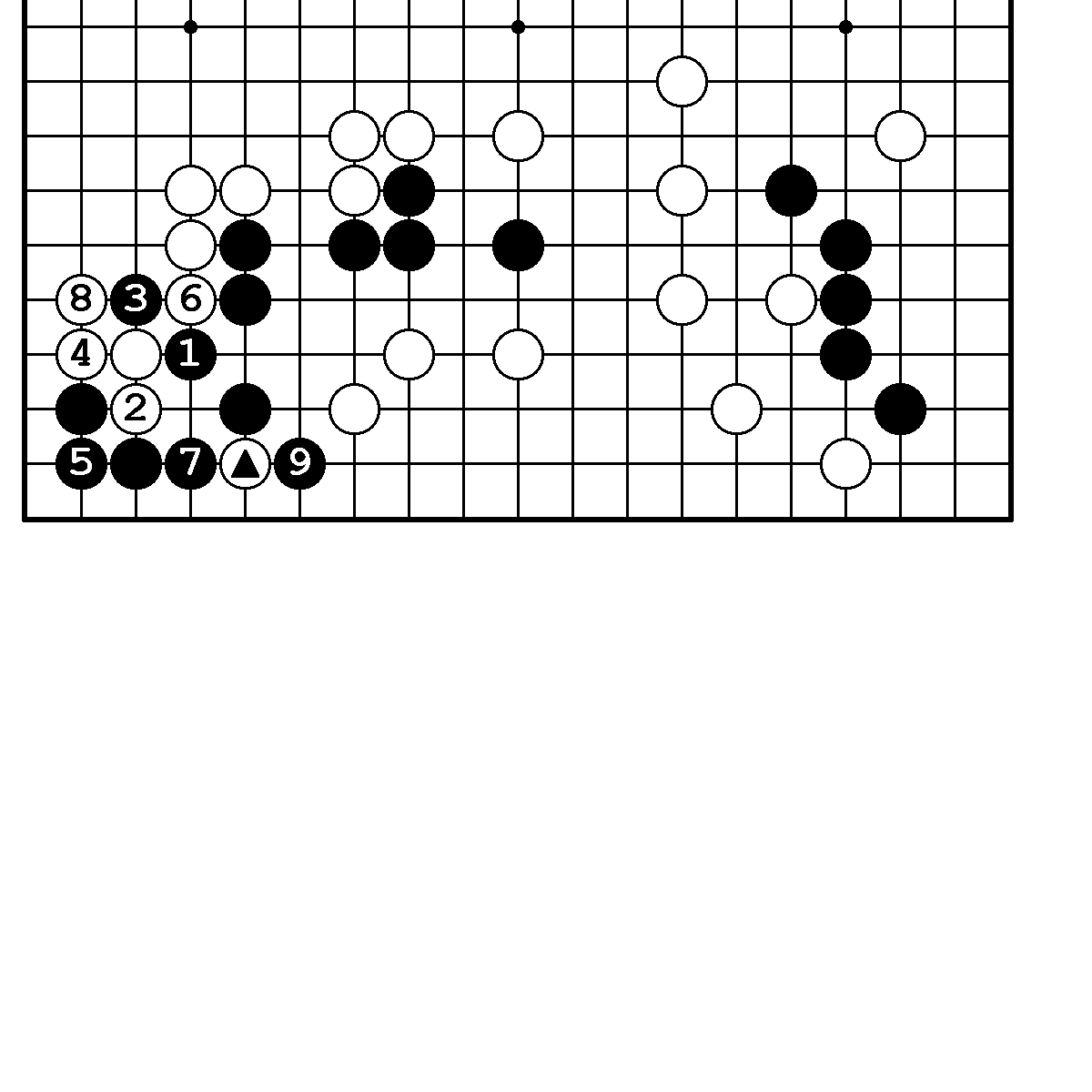     N8.Правильный ответ.                              N9. Правильный ответ.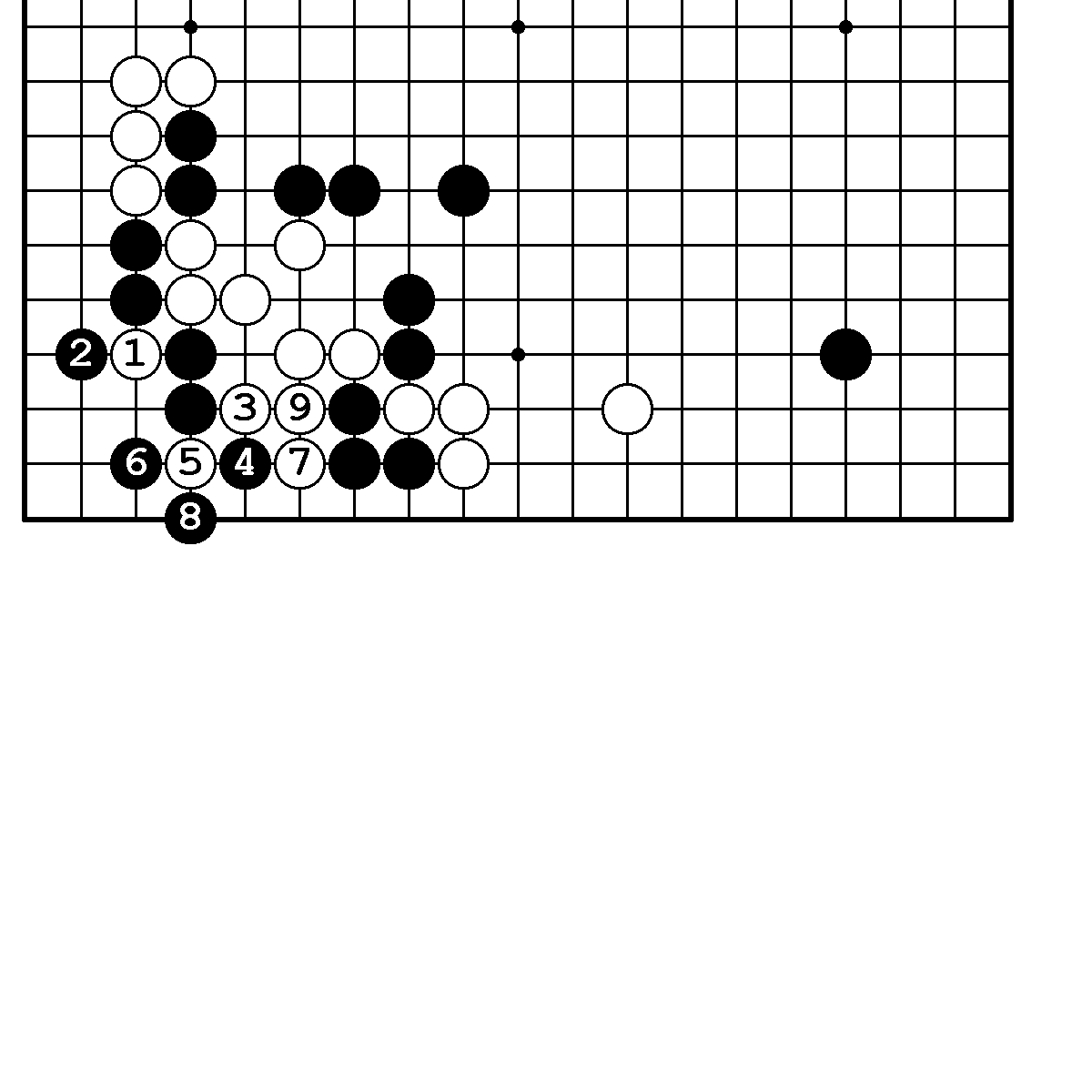 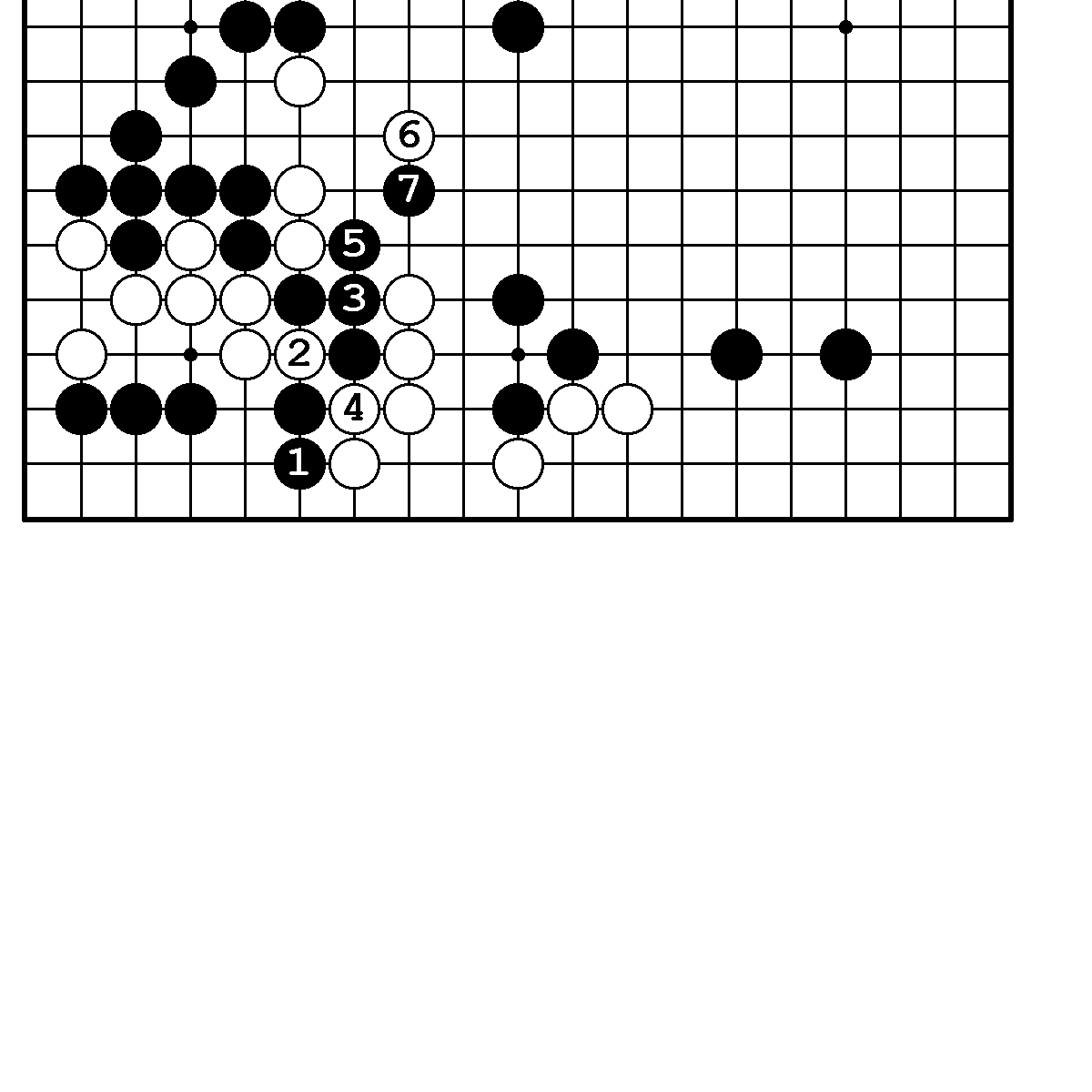                                                                  45      N10. Правильный ответ.                              N11. Правильный ответ.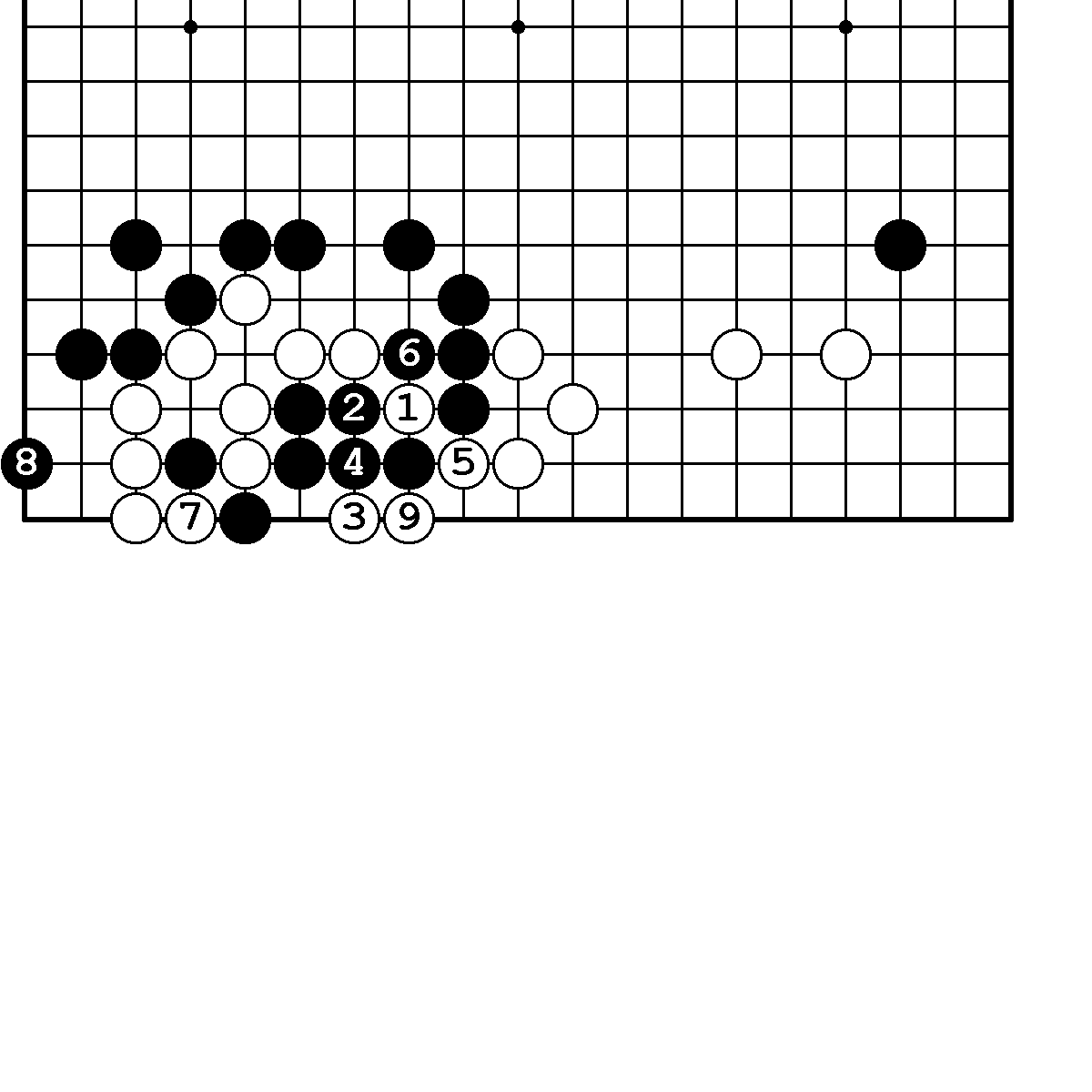 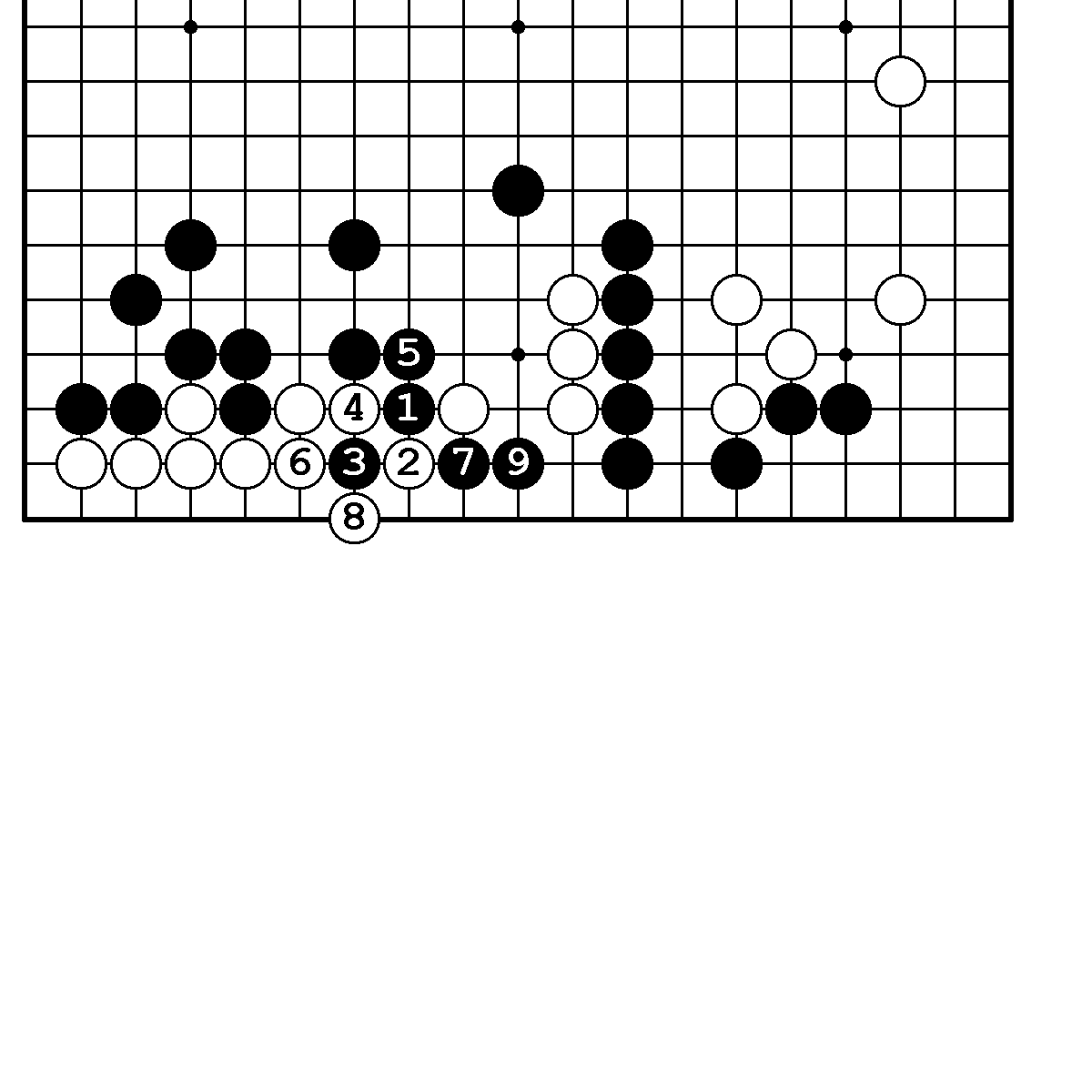       N12. Правильный ответ.                              N13. Правильный ответ.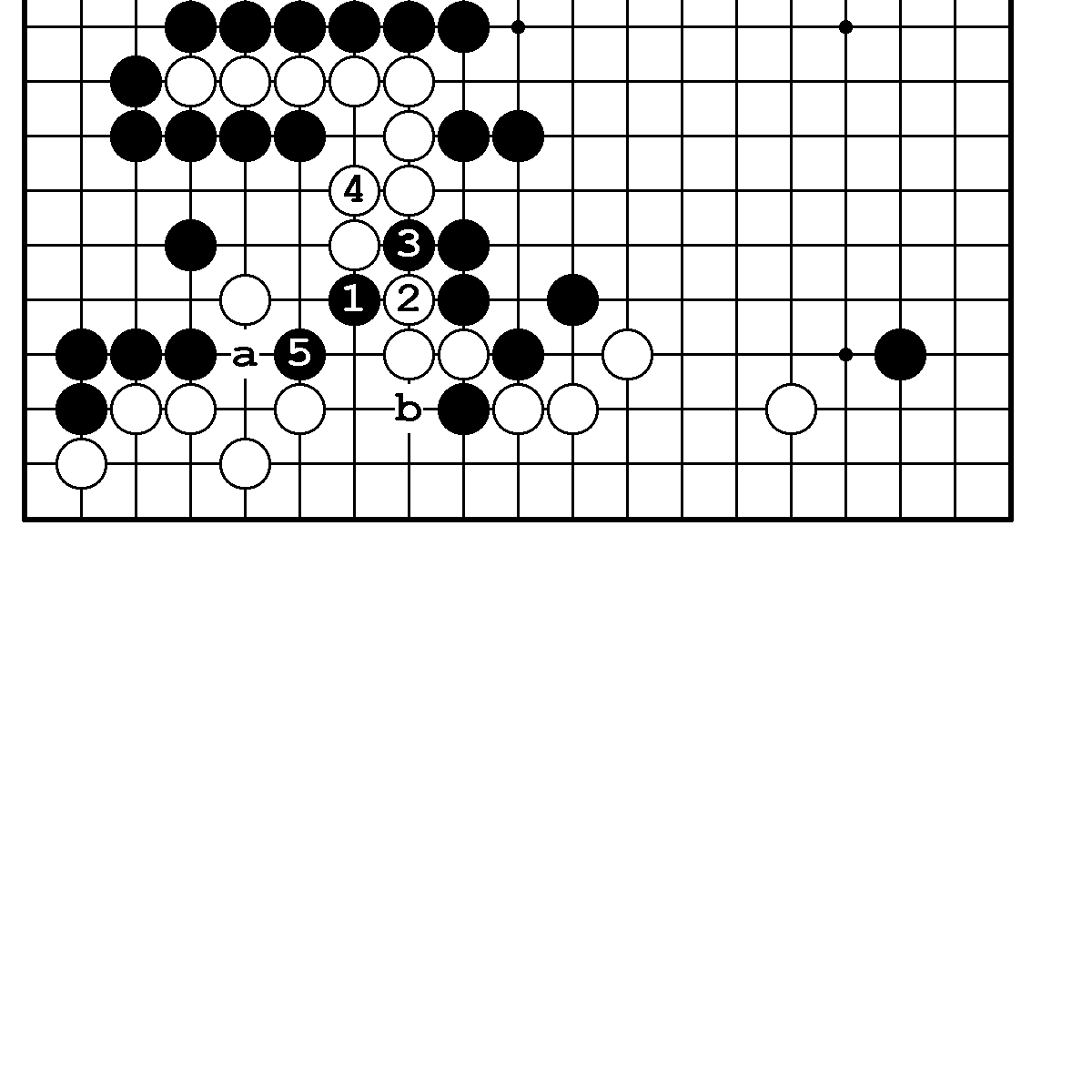 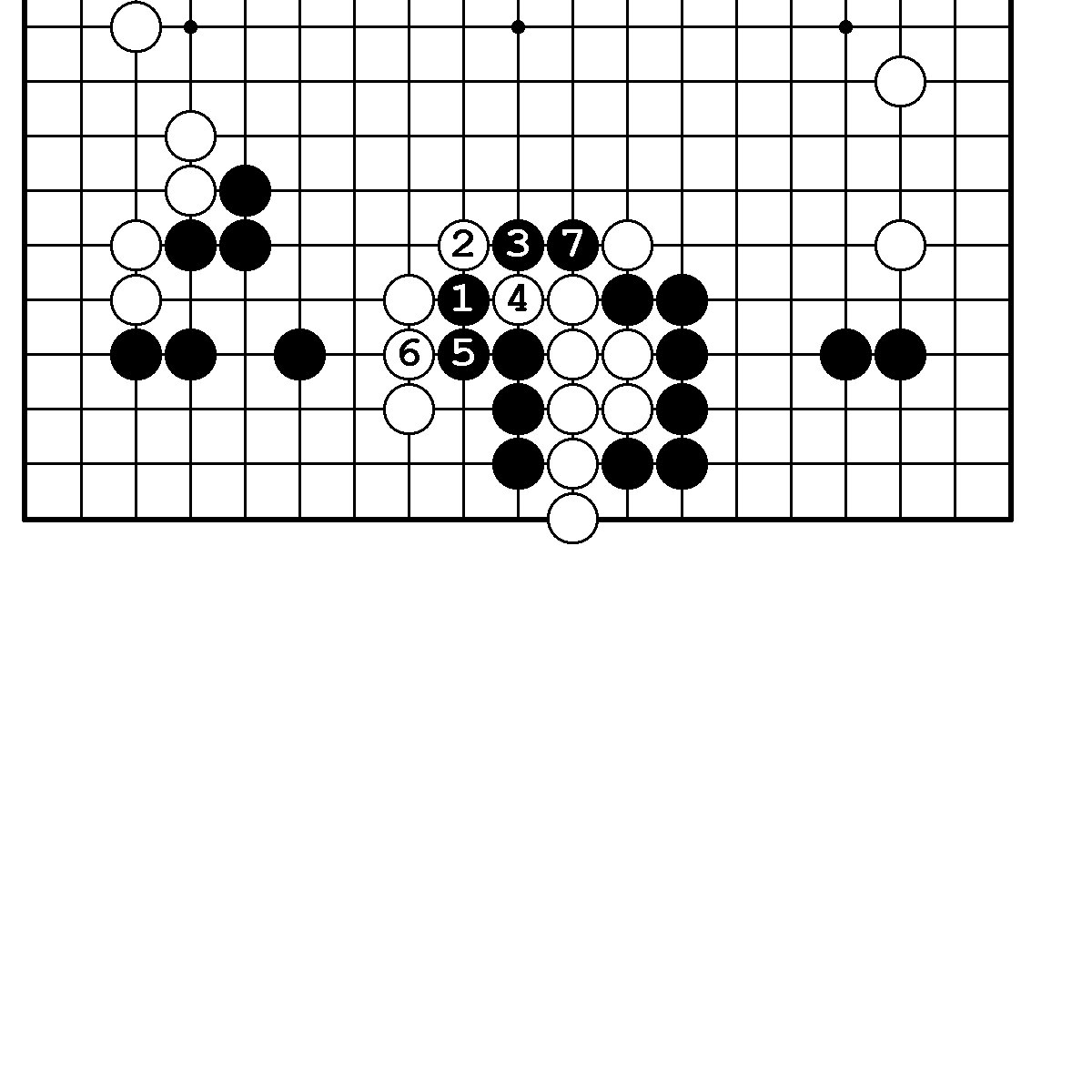       N14. Правильный ответ.                           N14. Вариант.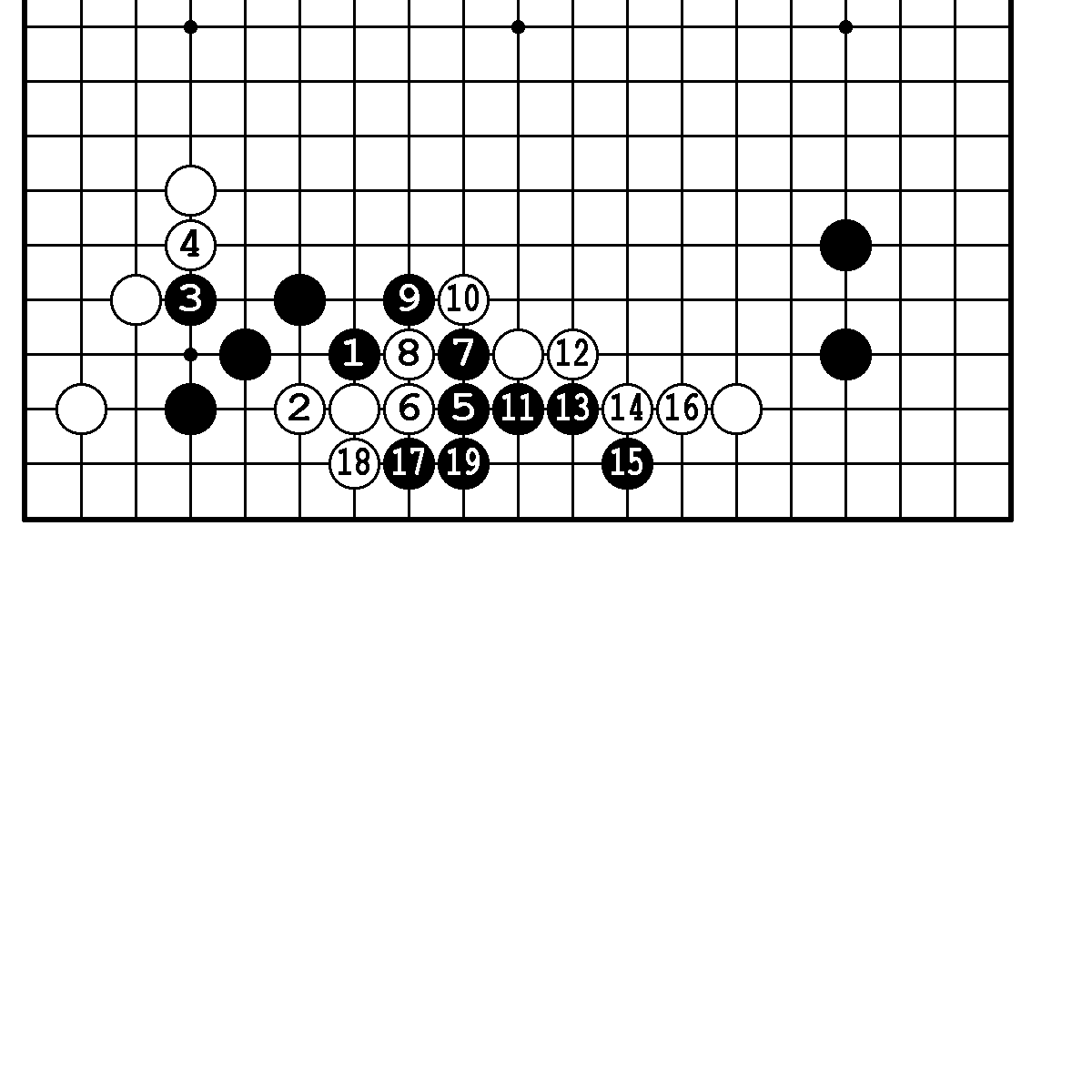 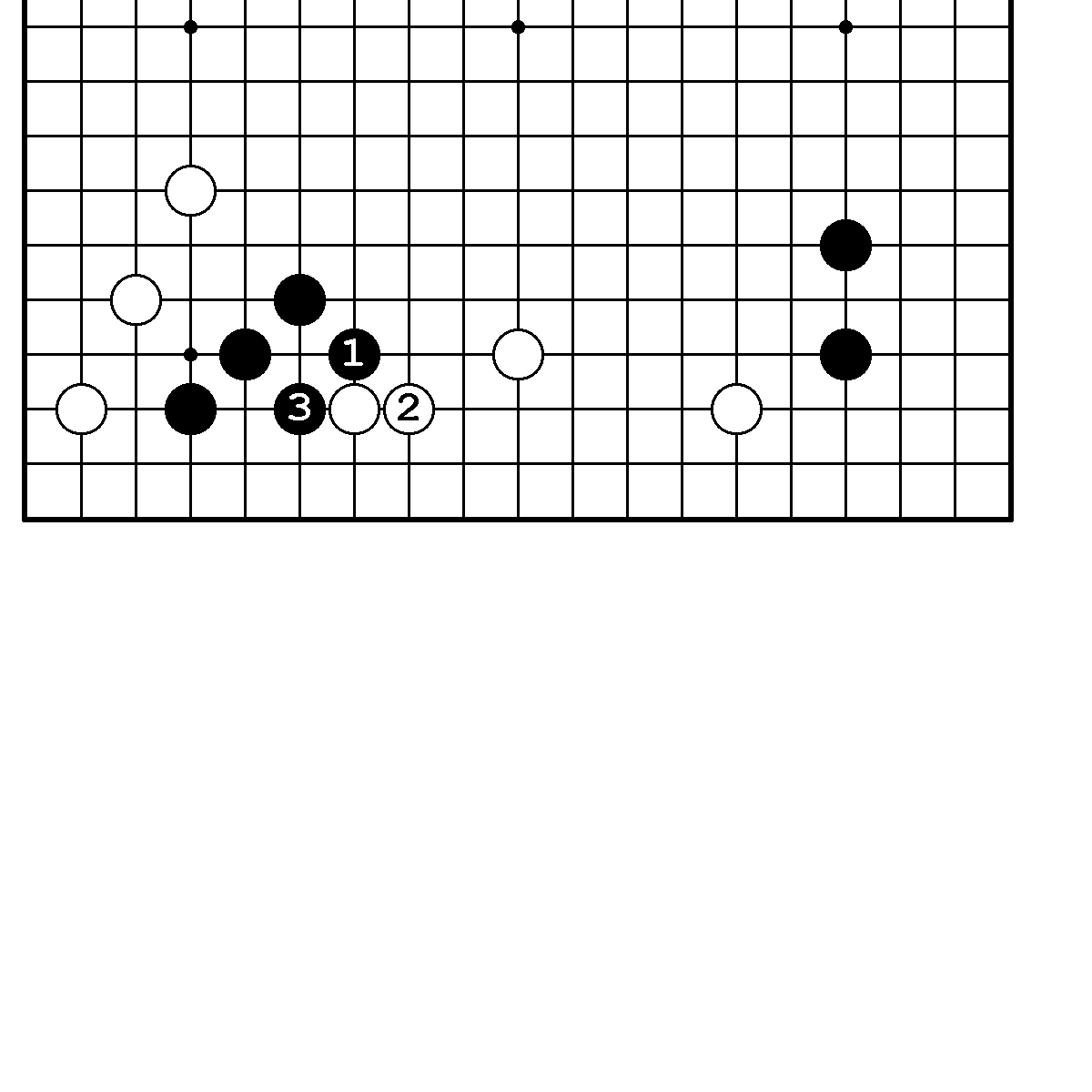       N14. Вариапт.                                             N14. Вариант.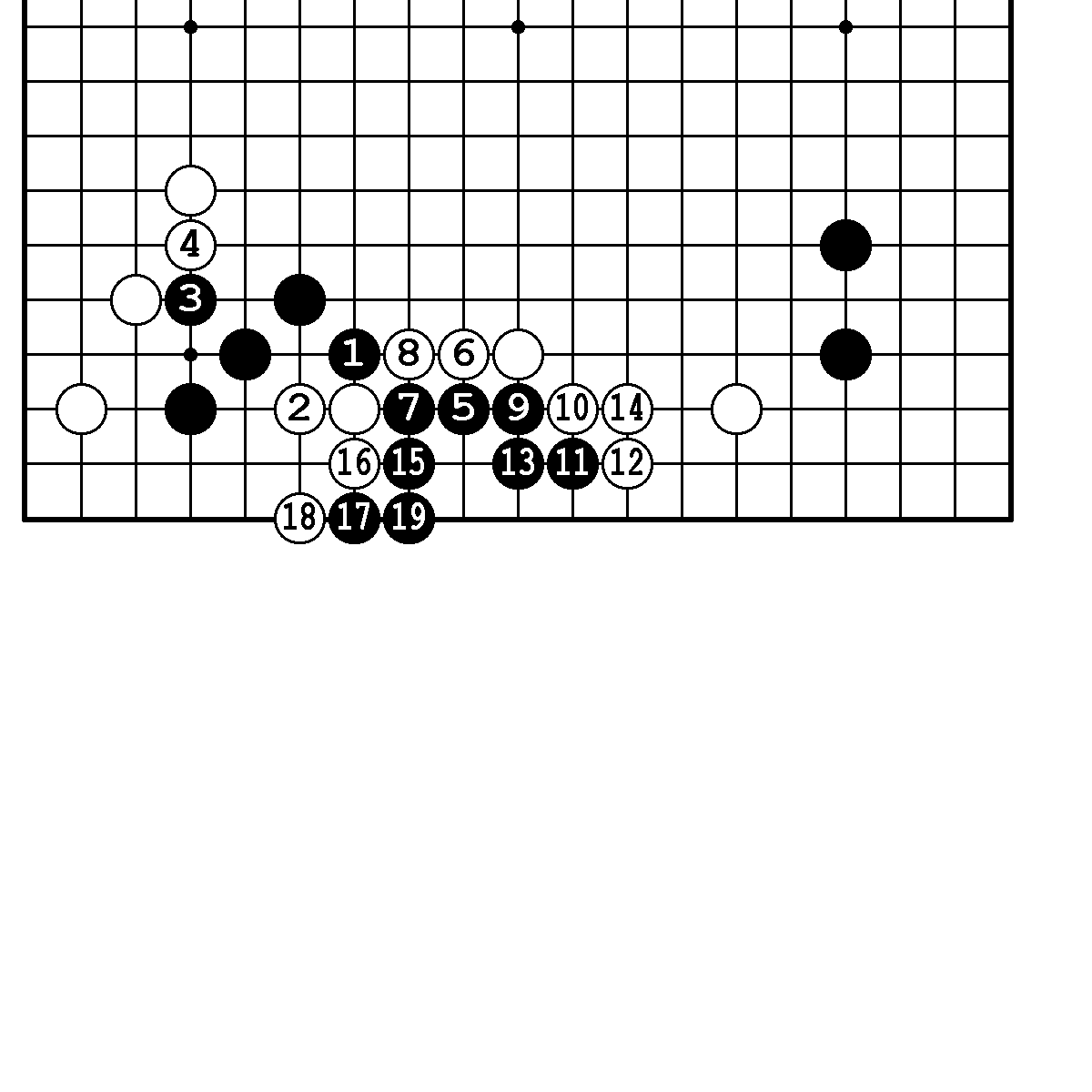 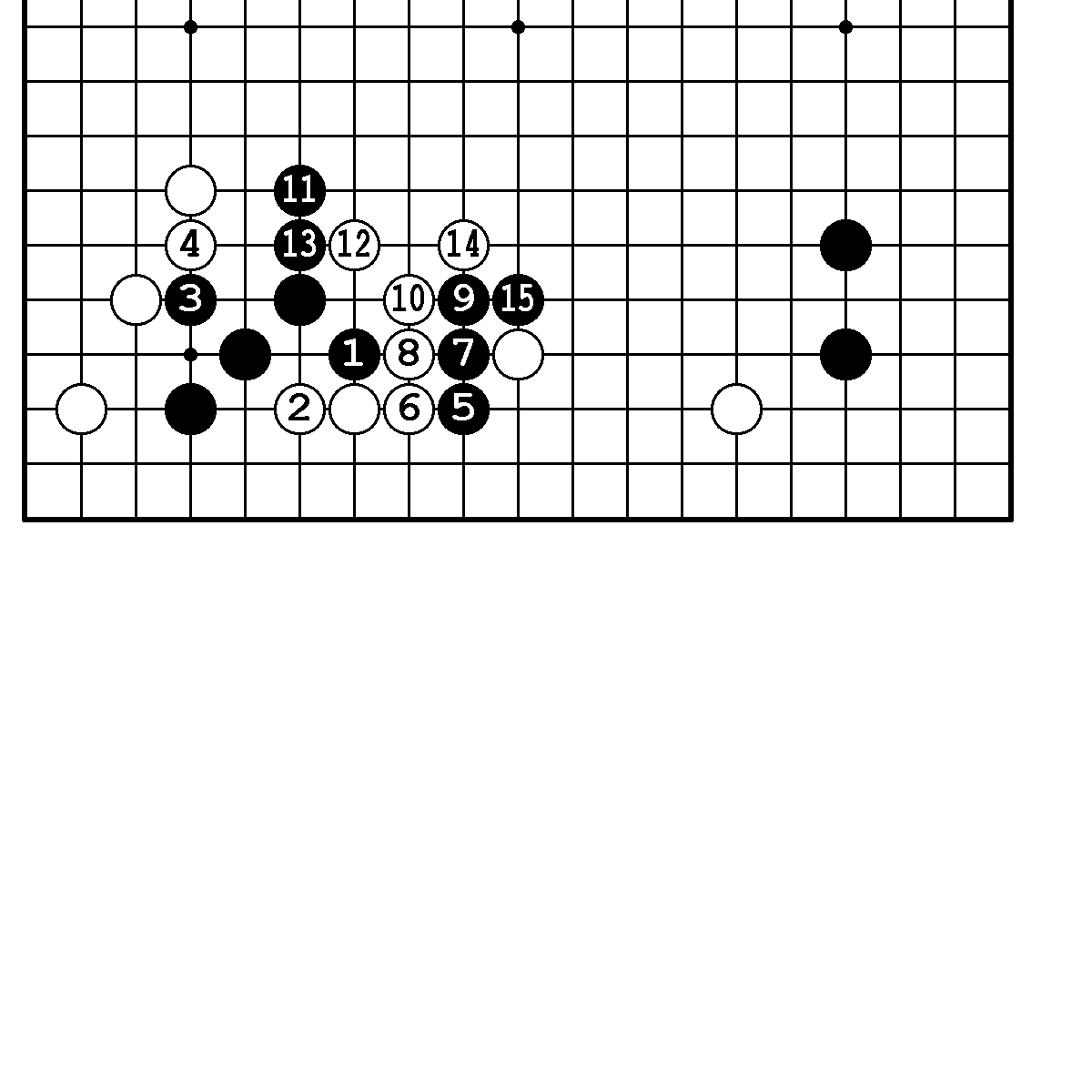                                                                   46                                          Глава 4.  “Гэта”- тэсудзи.      N1. Ход черных. Трудность А.                  N2. Ход черных. Трудность А.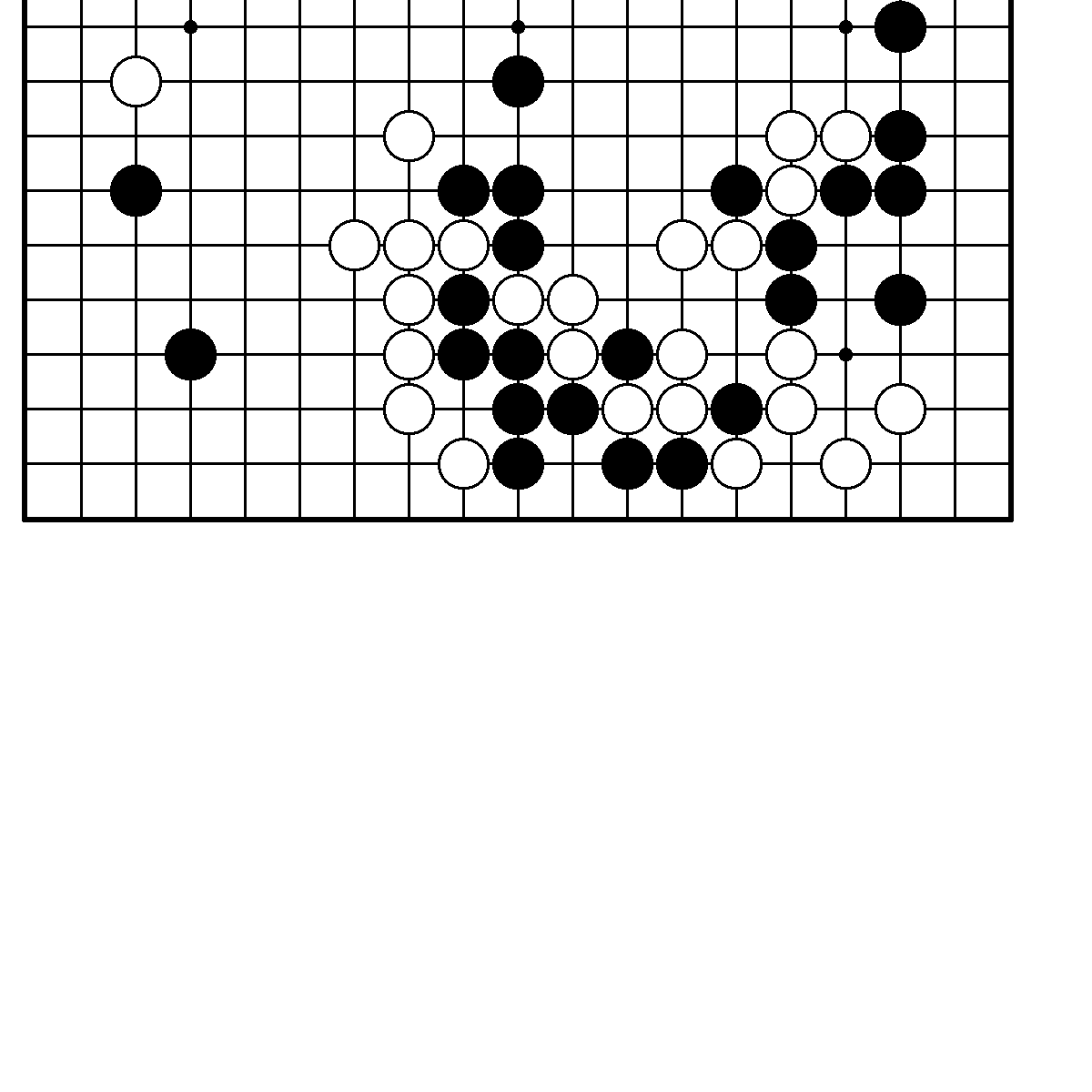 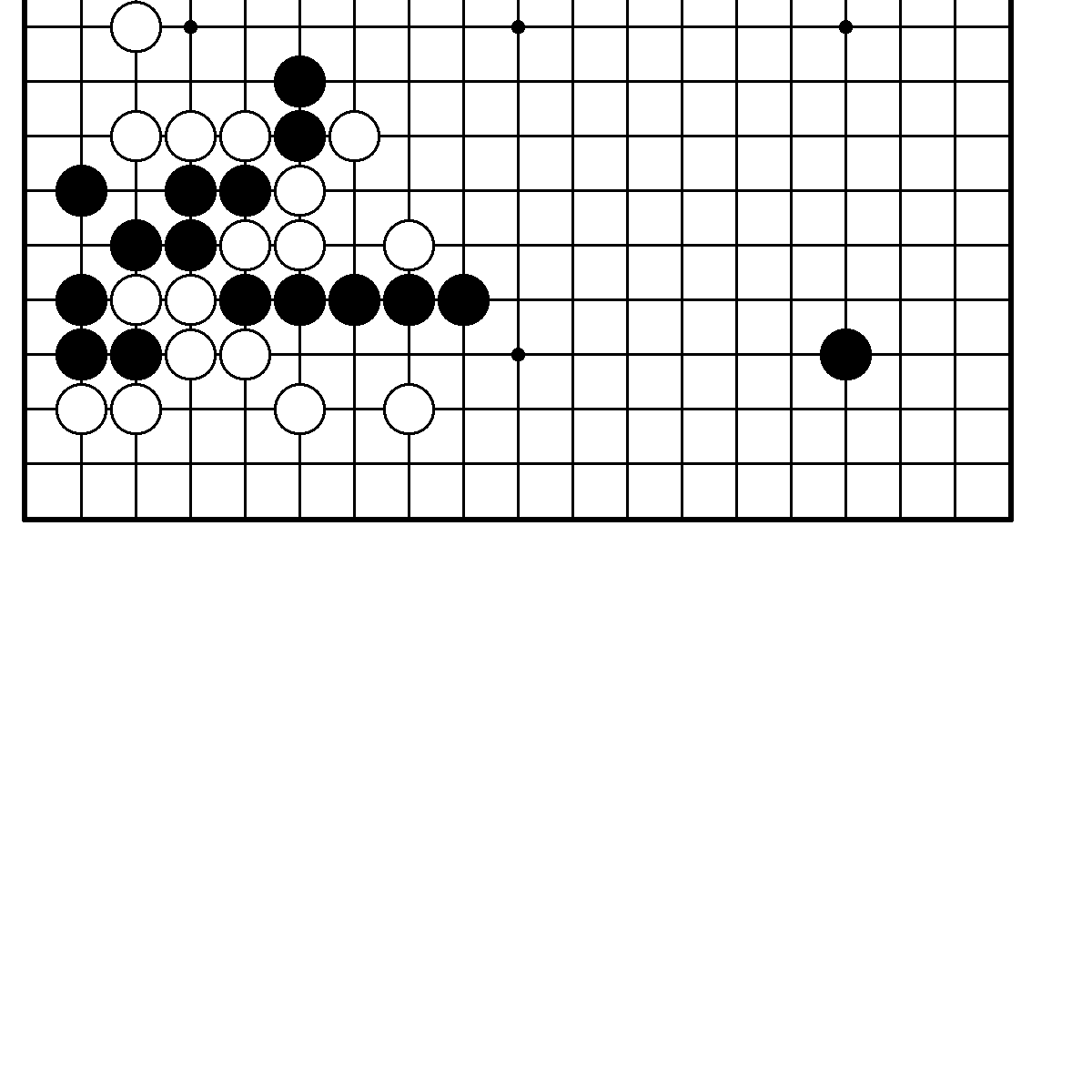        N3. Ход черных. Трудность А.                  N4. Ход черных. Трудность В.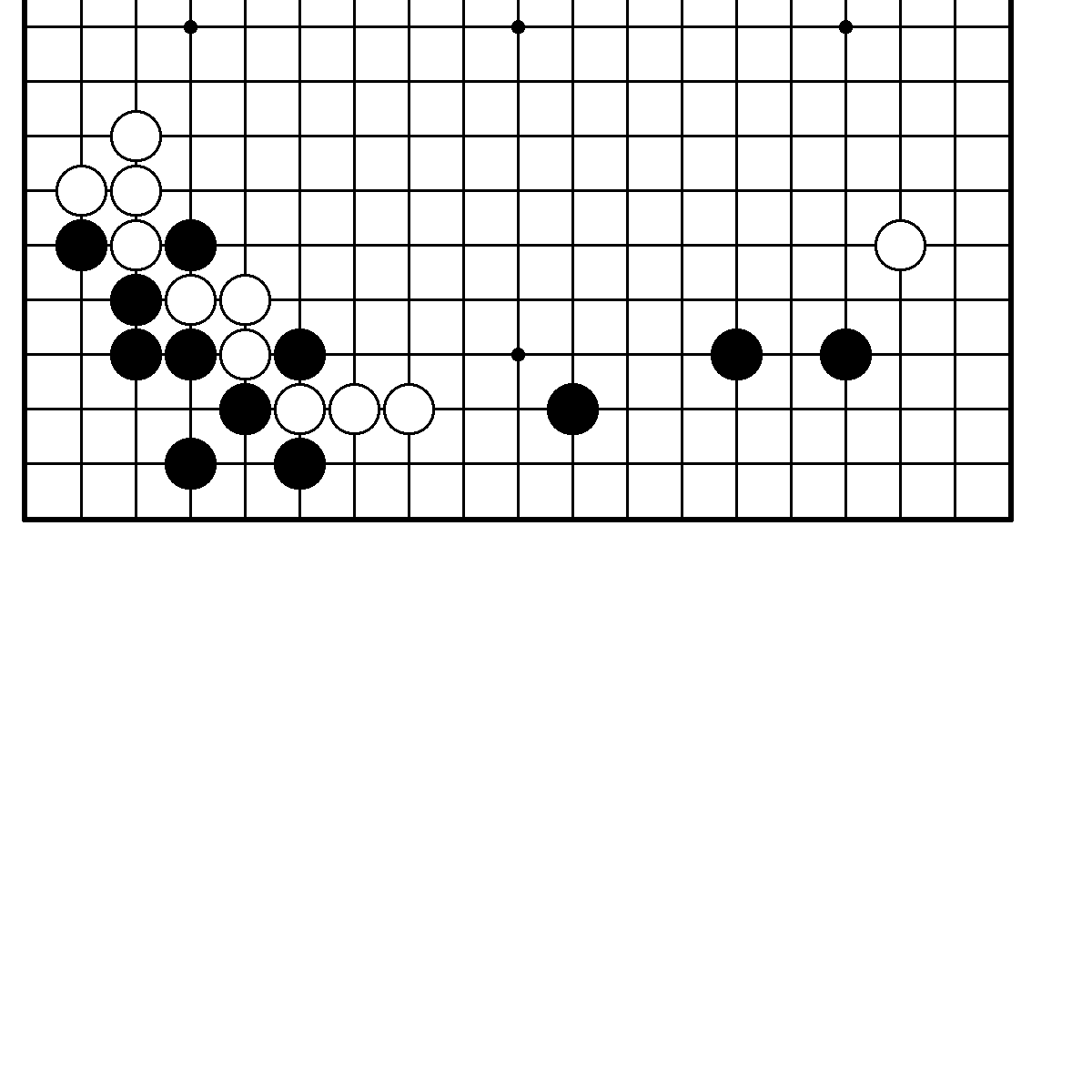 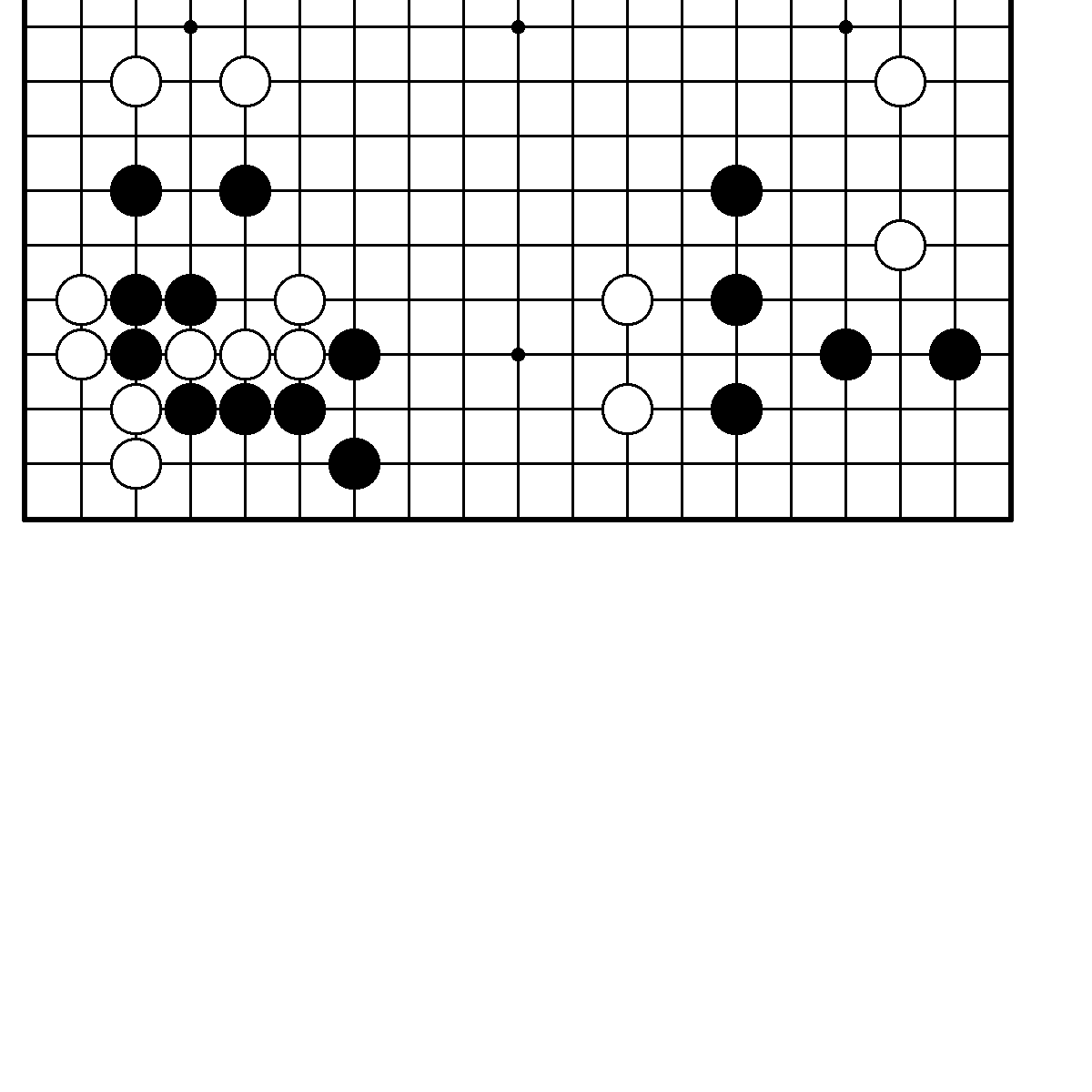       N5. Ход белых. Трудность А.                  N6. Ход белых. Трудность А.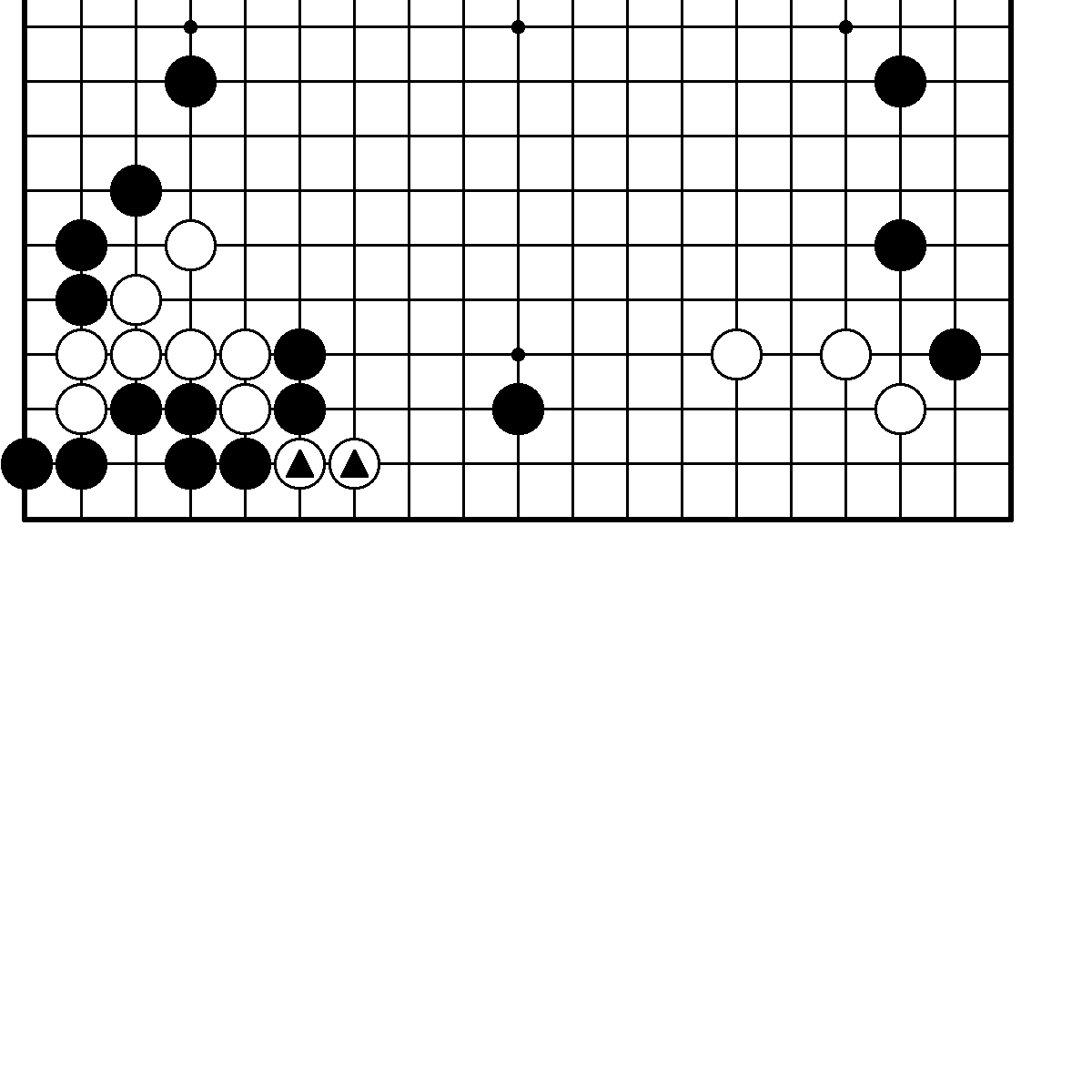 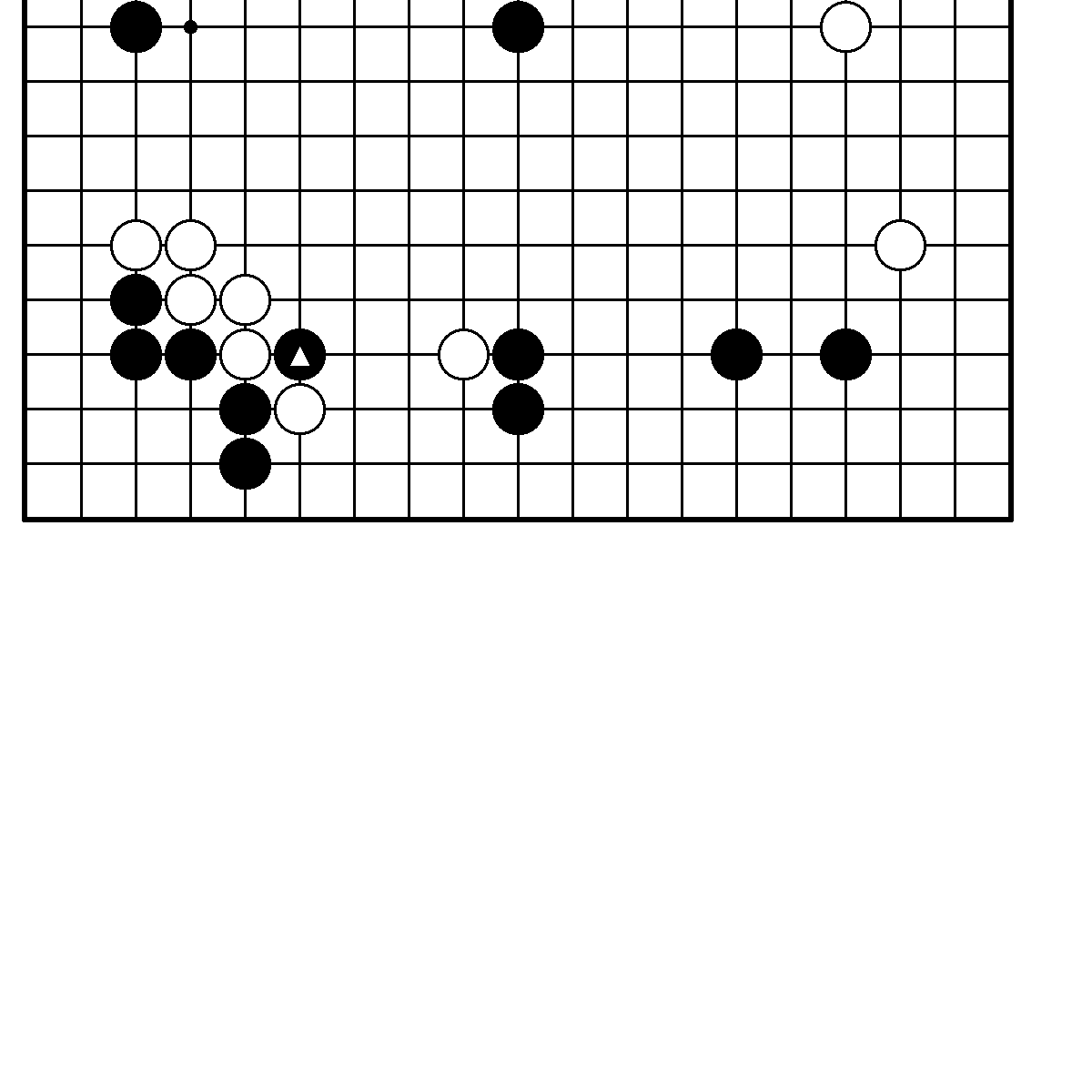        N7. Ход черных. Трудность В.                  N8. Ход белых. Трудность А.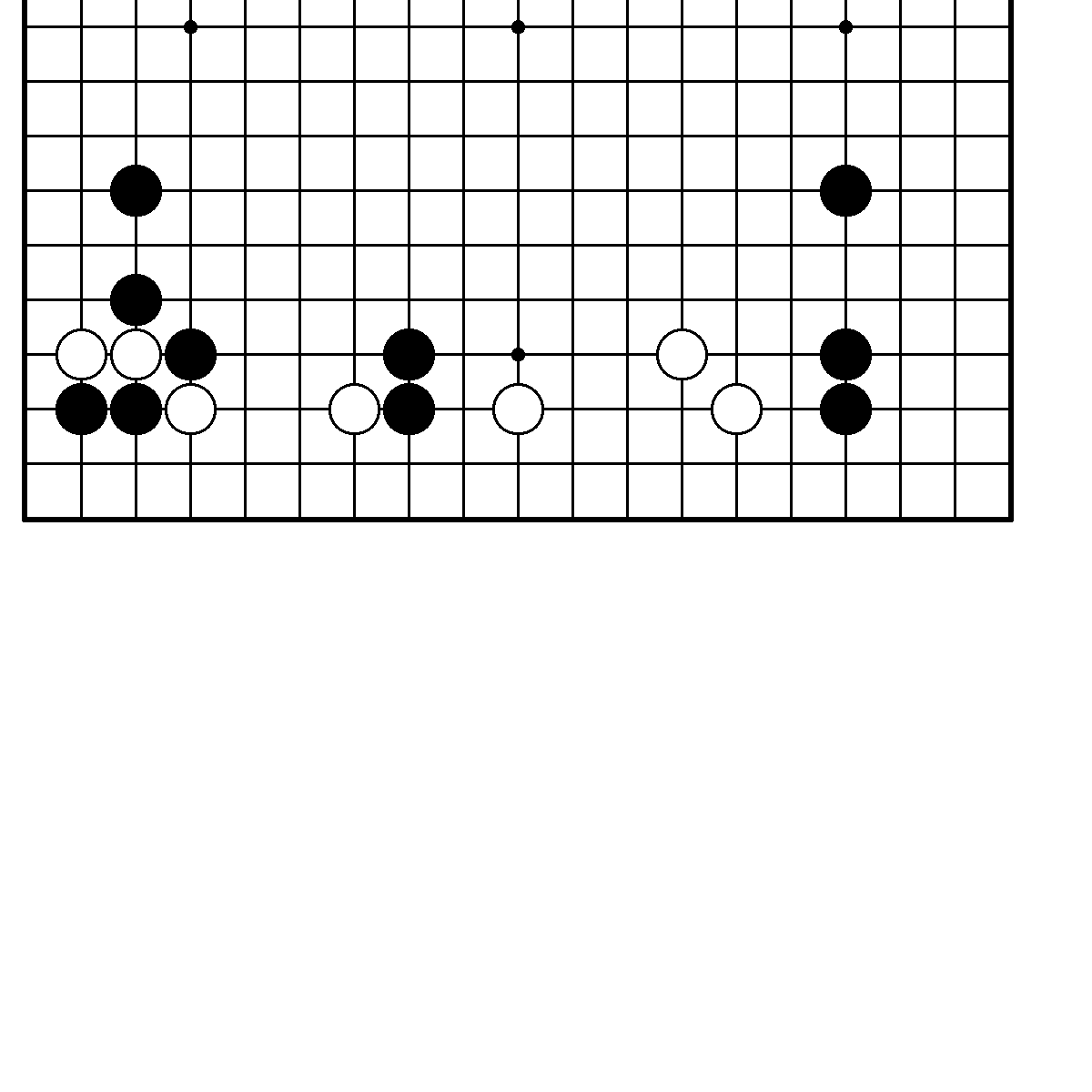 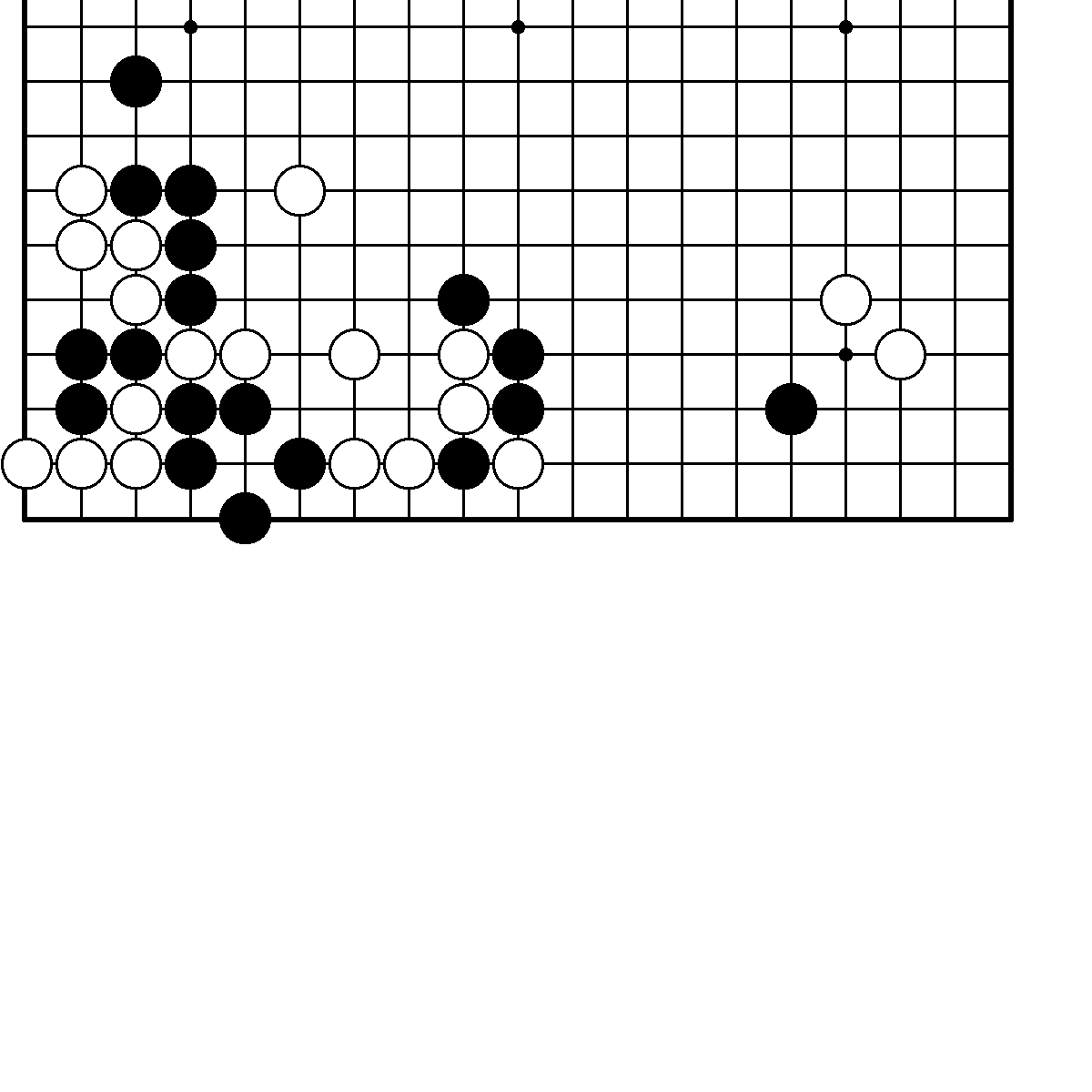                                                                   47      N9. Ход белых. Трудность В.                  N10. Ход черных. Трудность В.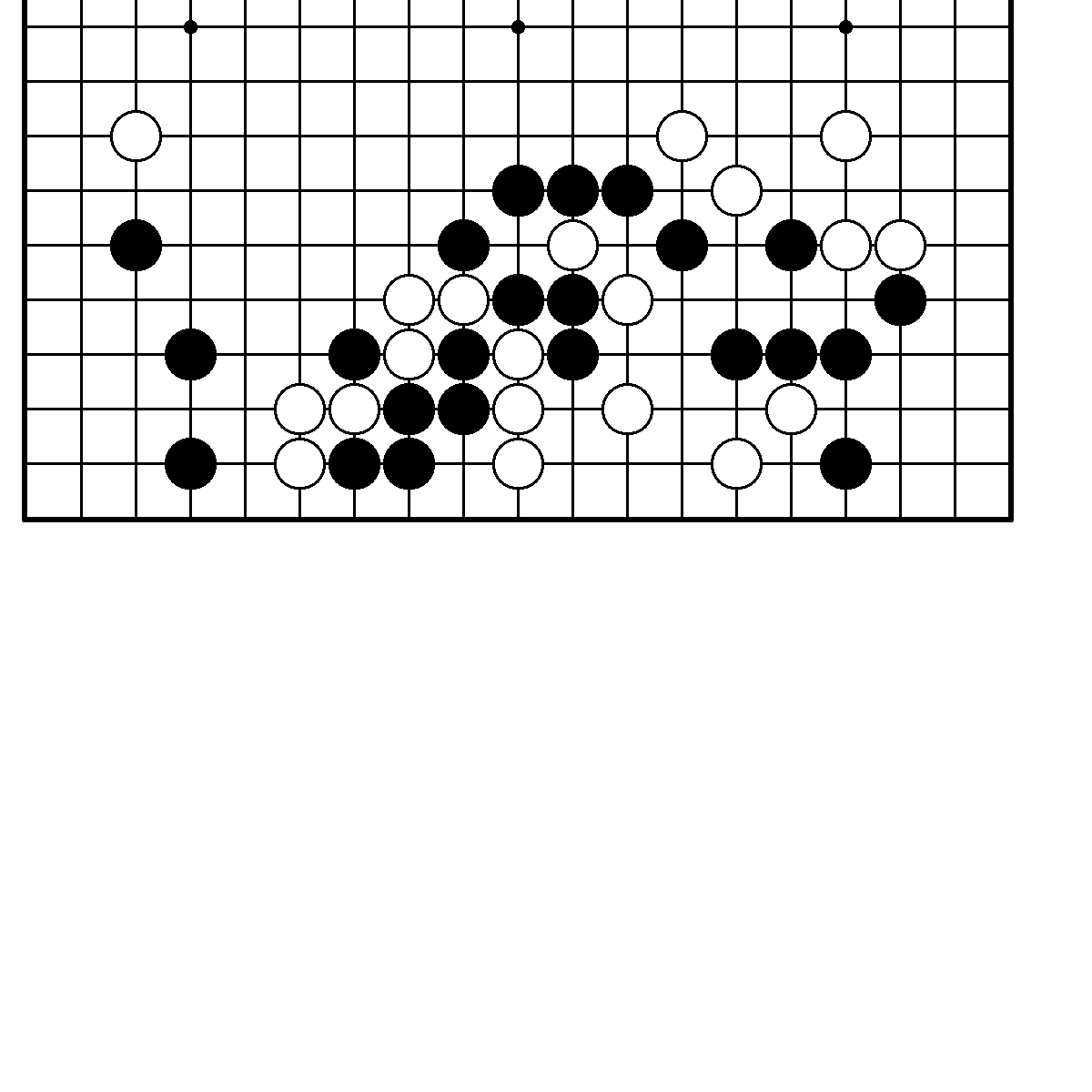 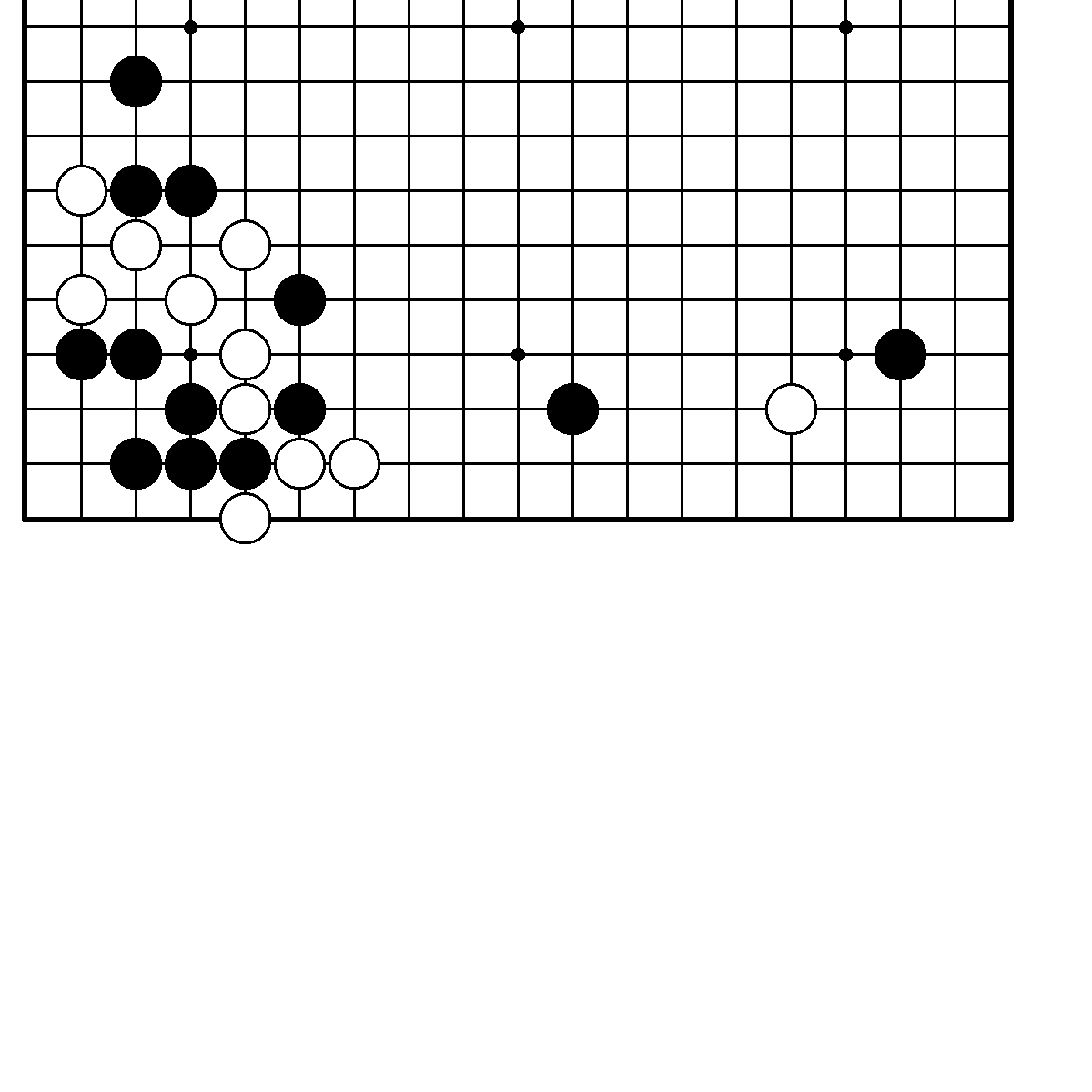       N11. Ход белых. Трудность А.                  N12. Ход черных. Трудность В.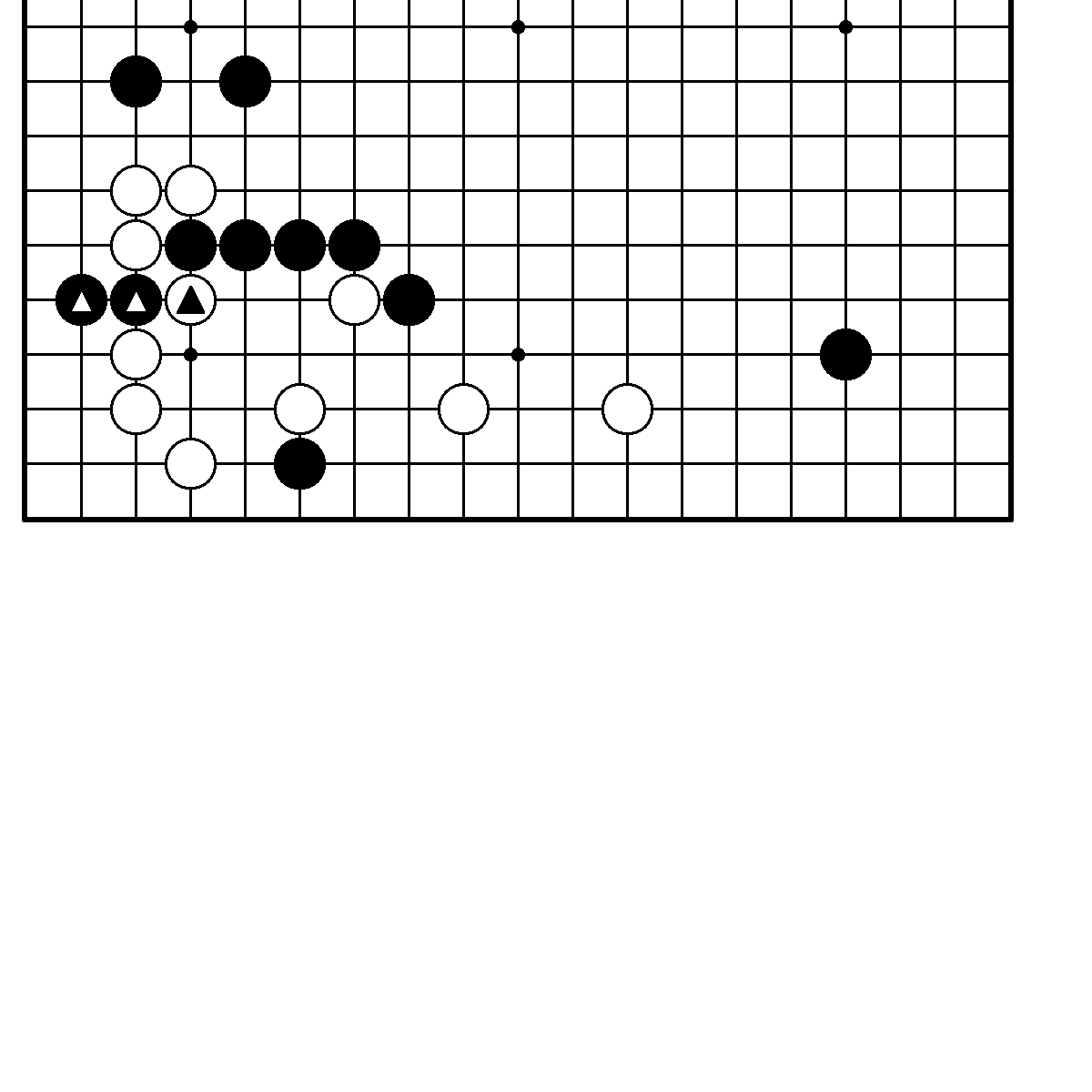 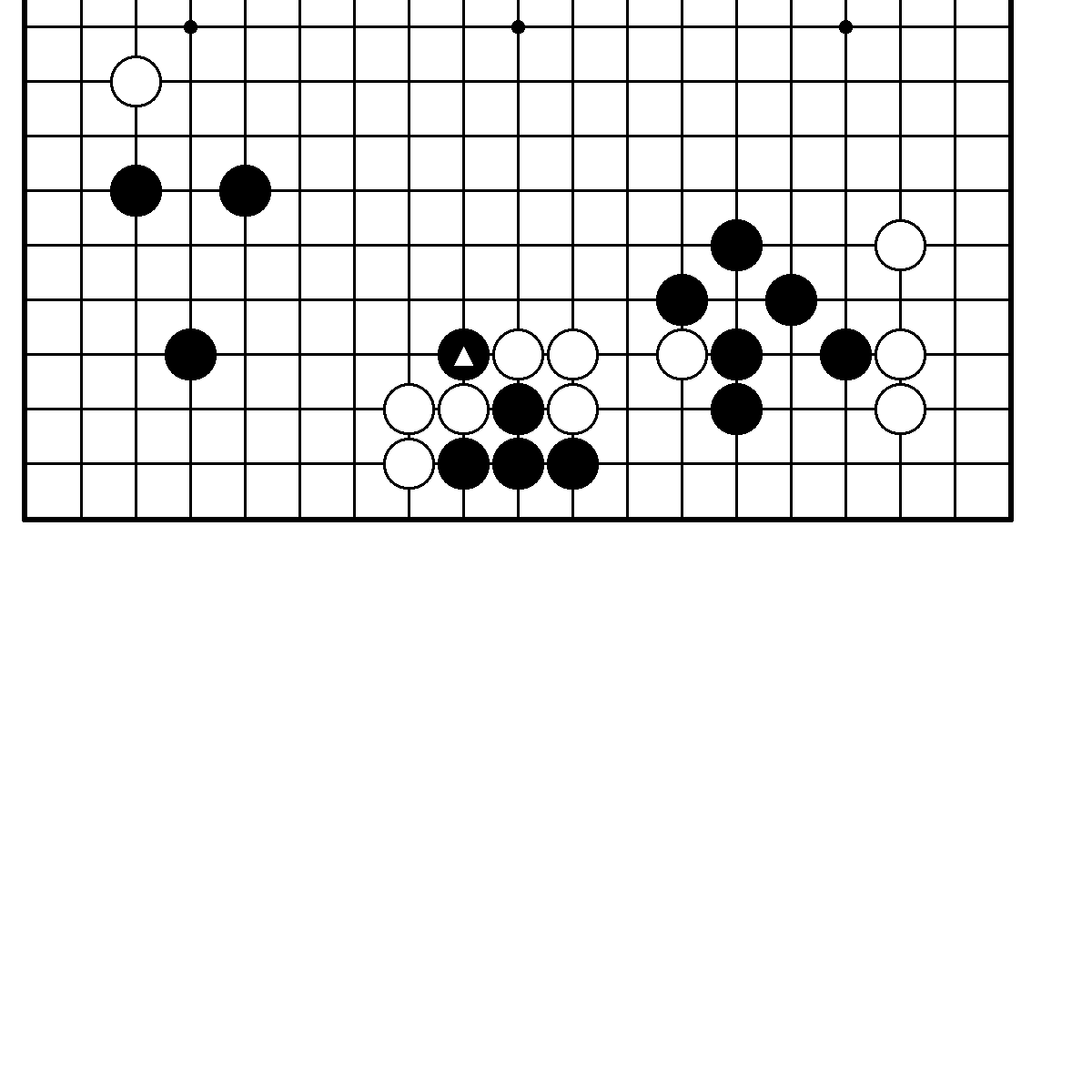       N13. Ход белых. Трудность А.                  N14. Ход черных. Трудность А.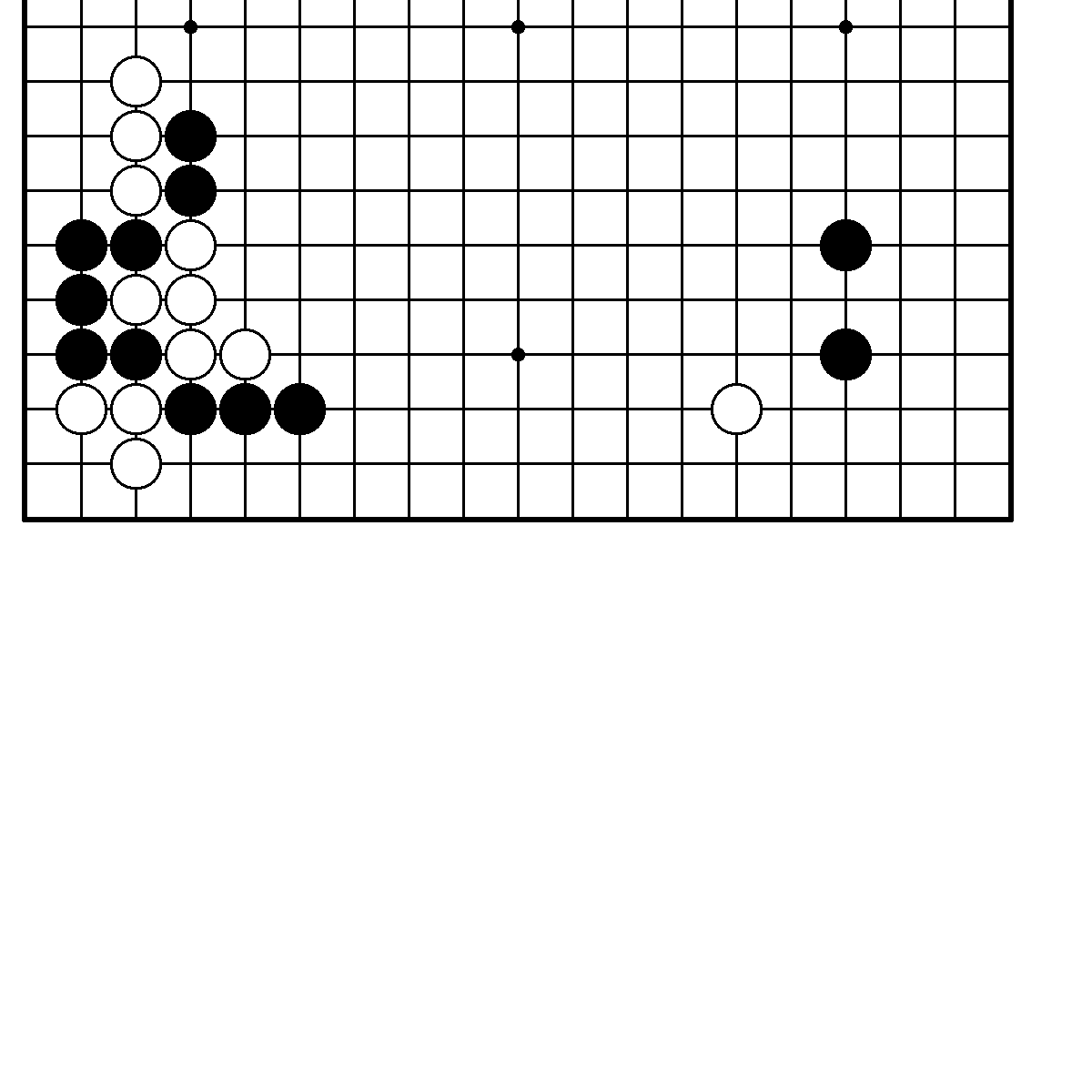 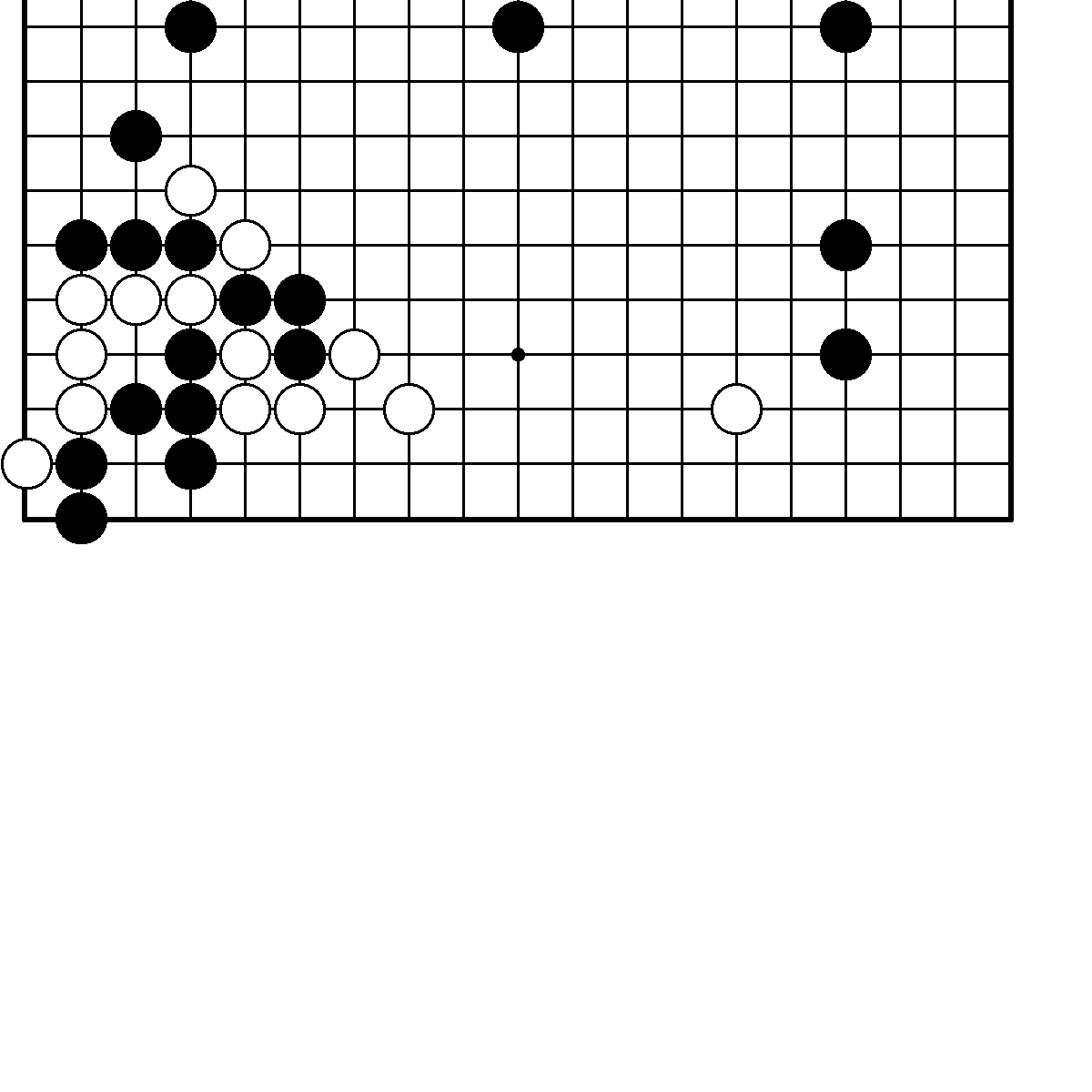      N15. Ход белых. Трудность В.                  N16. Ход белых. Трудность В.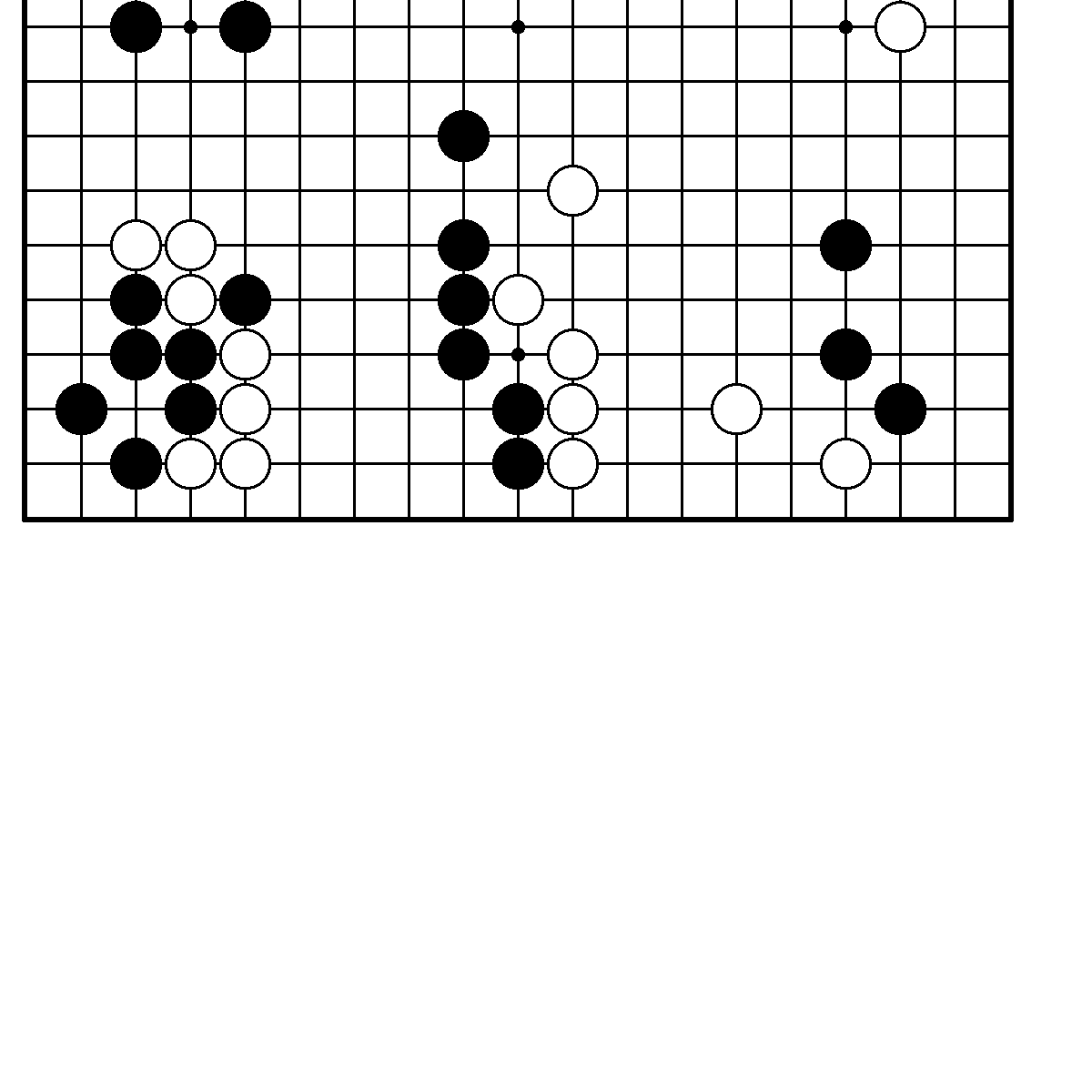 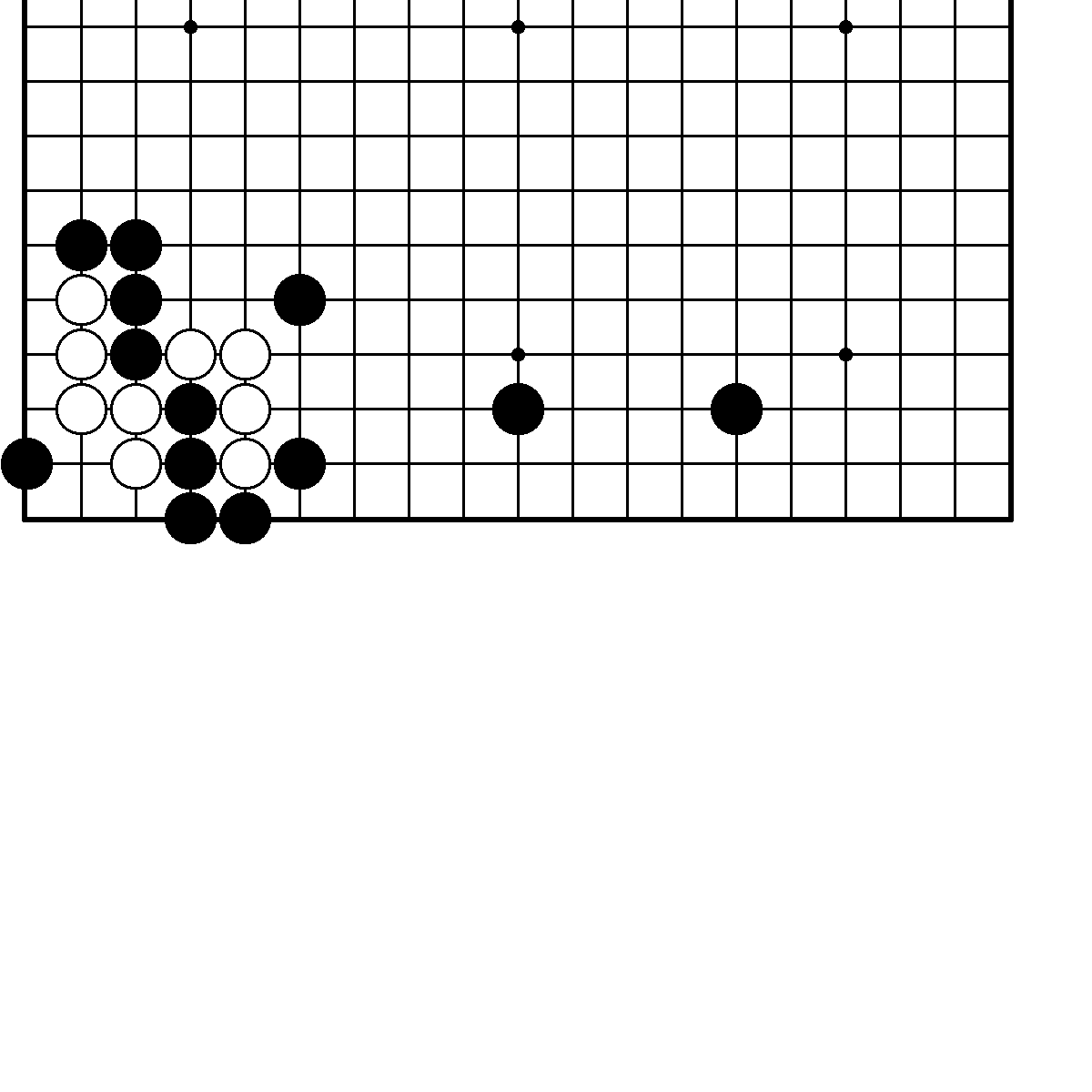                                                                  48    N17. Ход белых. Трудность А.                  N18. Ход черных. ТрудностьВ.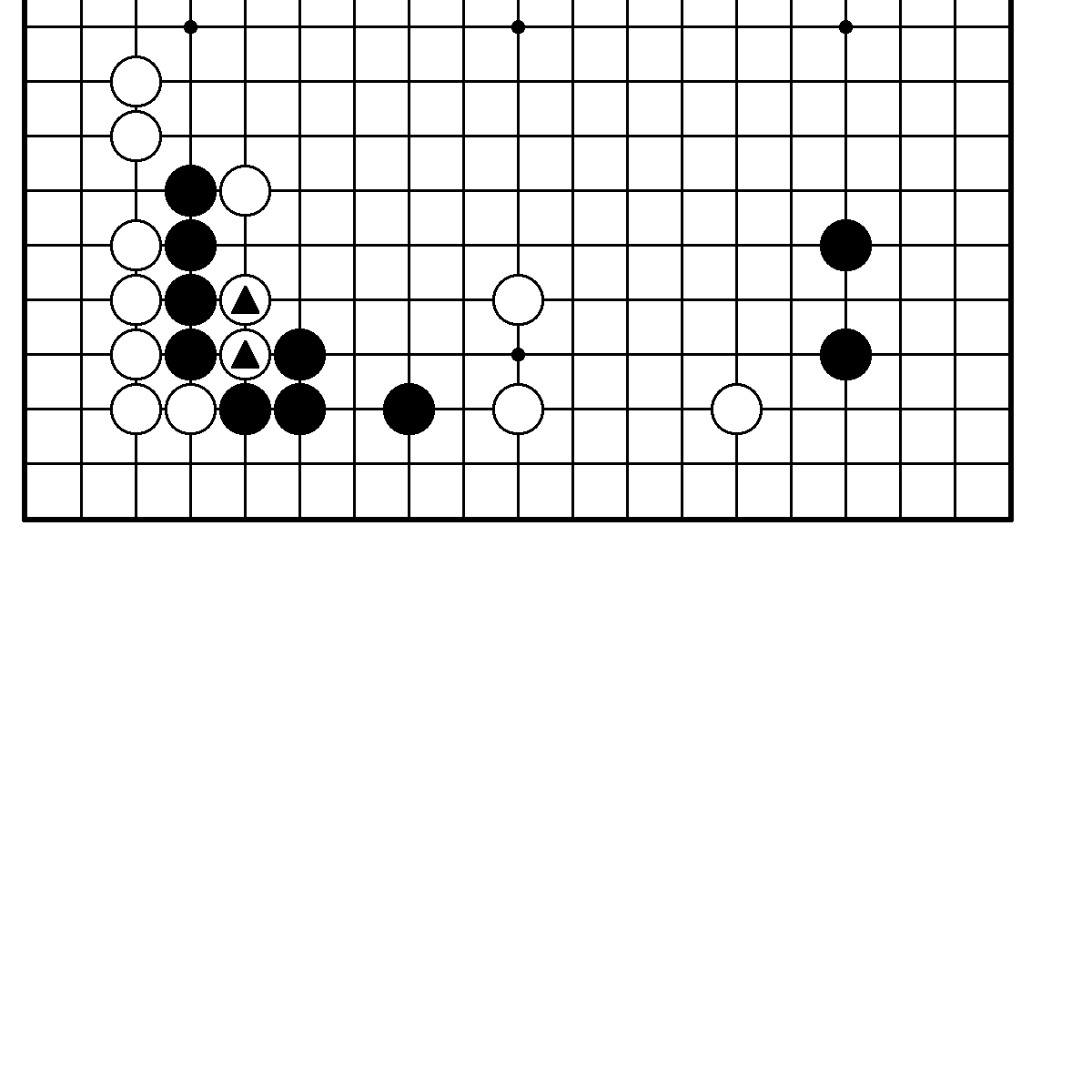 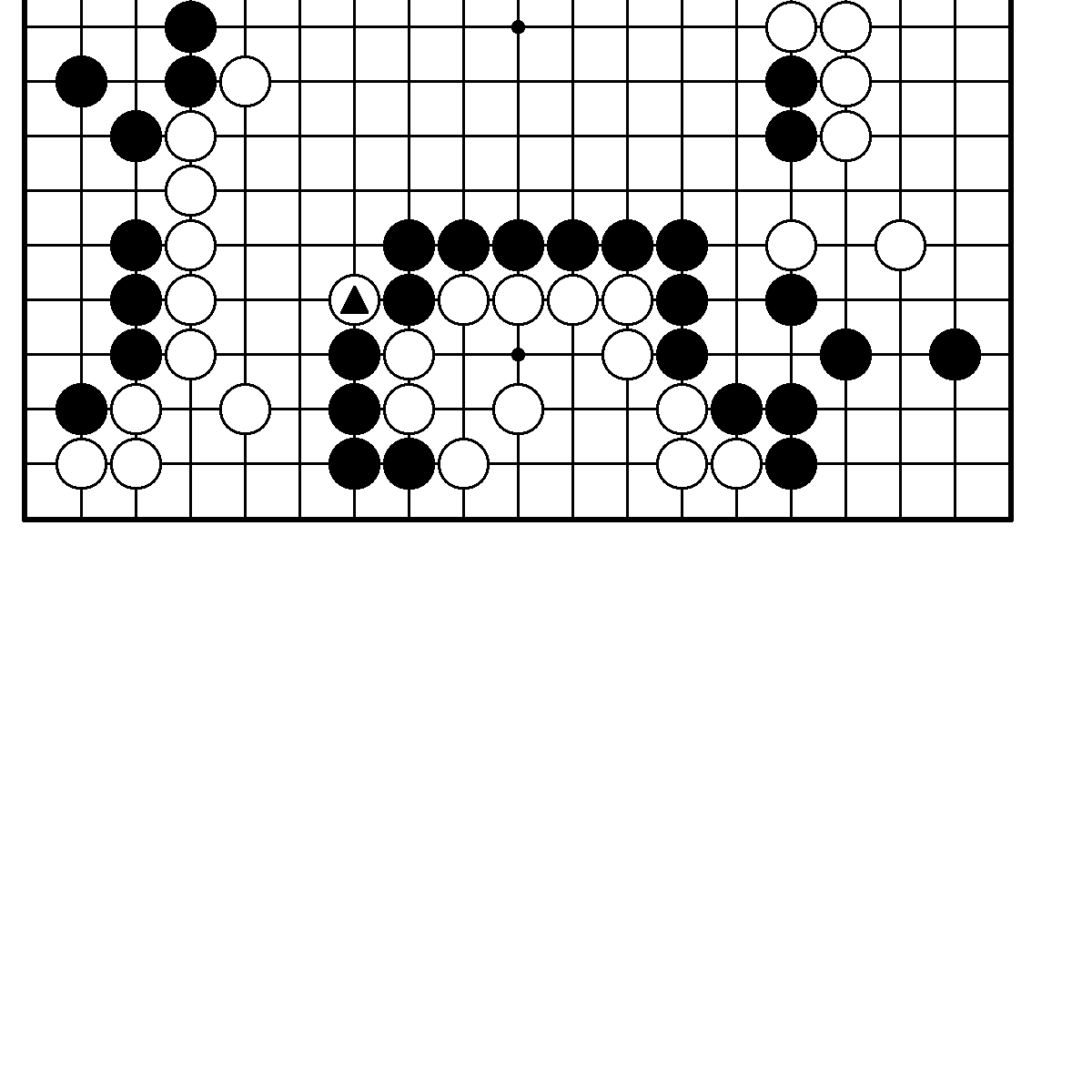     N19. Ход черных. Трудность В.                 N 20. Ход белых. ТрудностьС.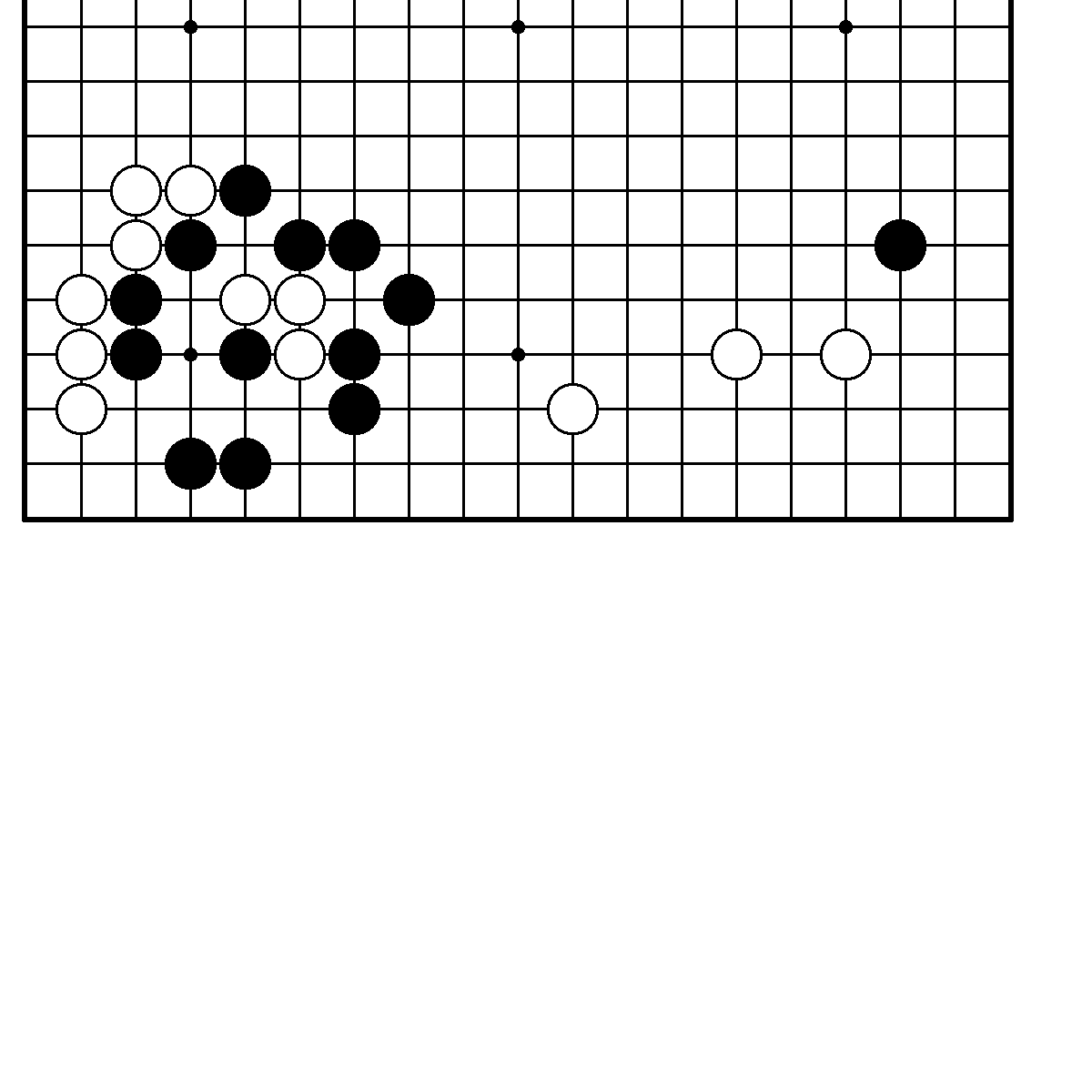 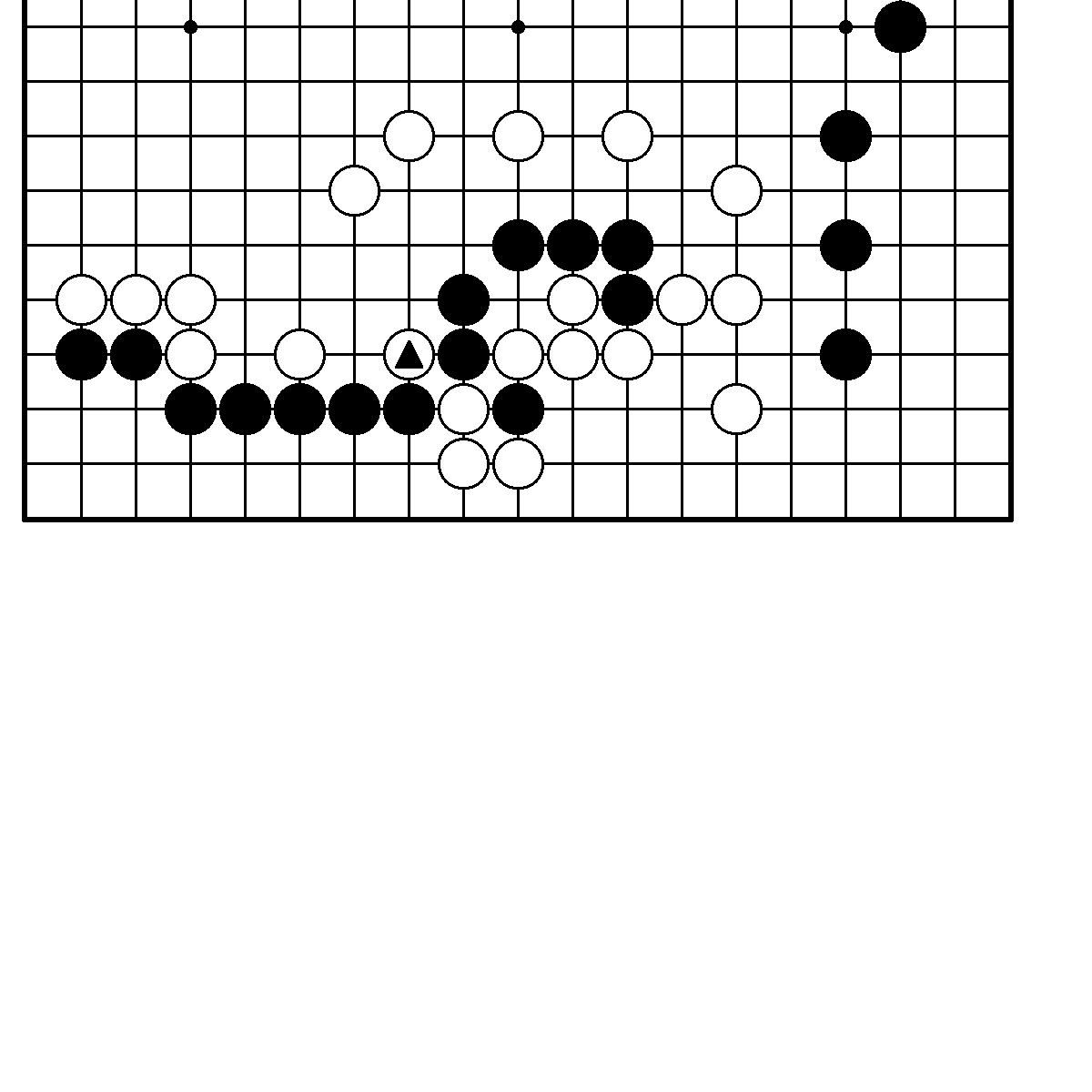     N21. Ход белых. Трудность В.                  N22. Ход черных. Трудность А.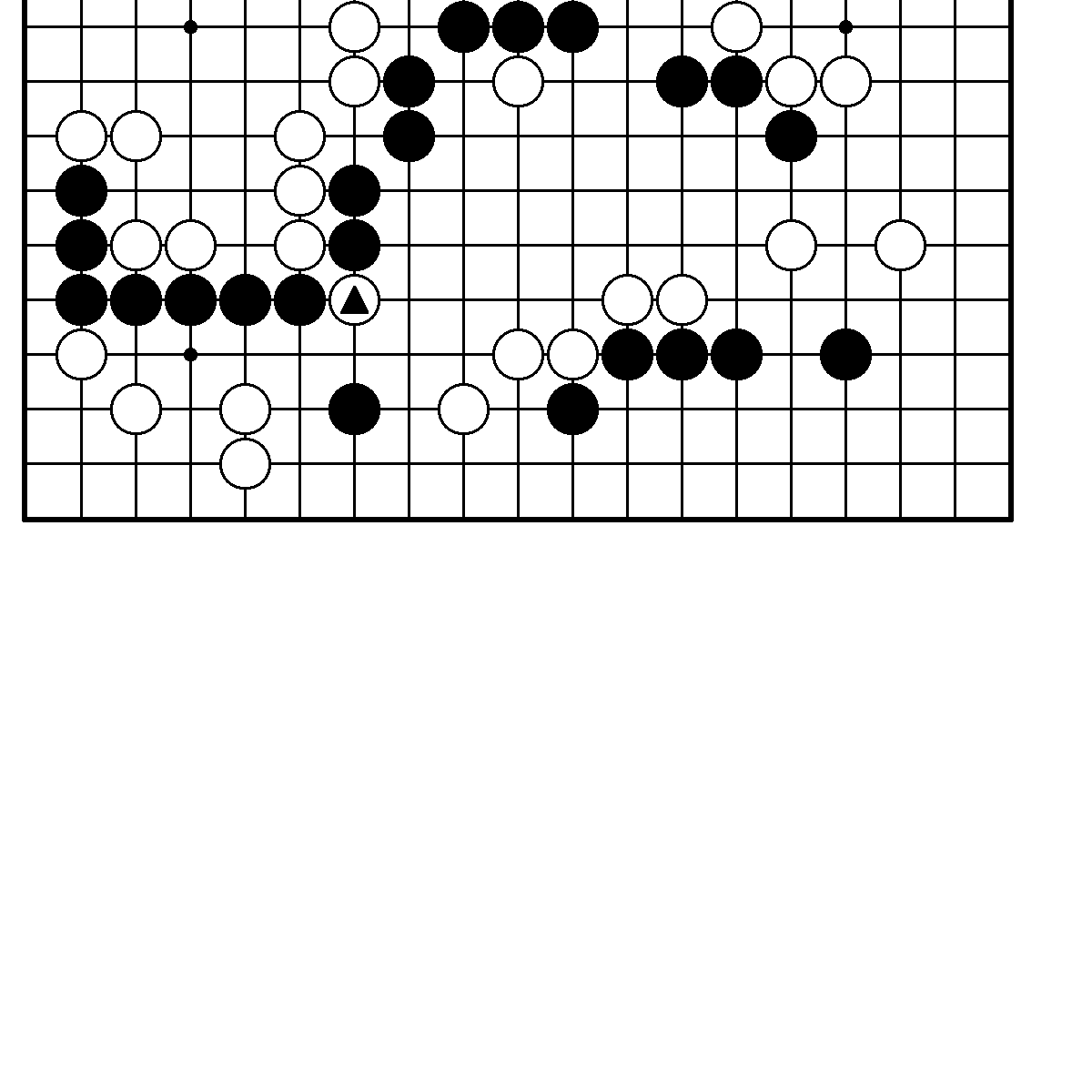 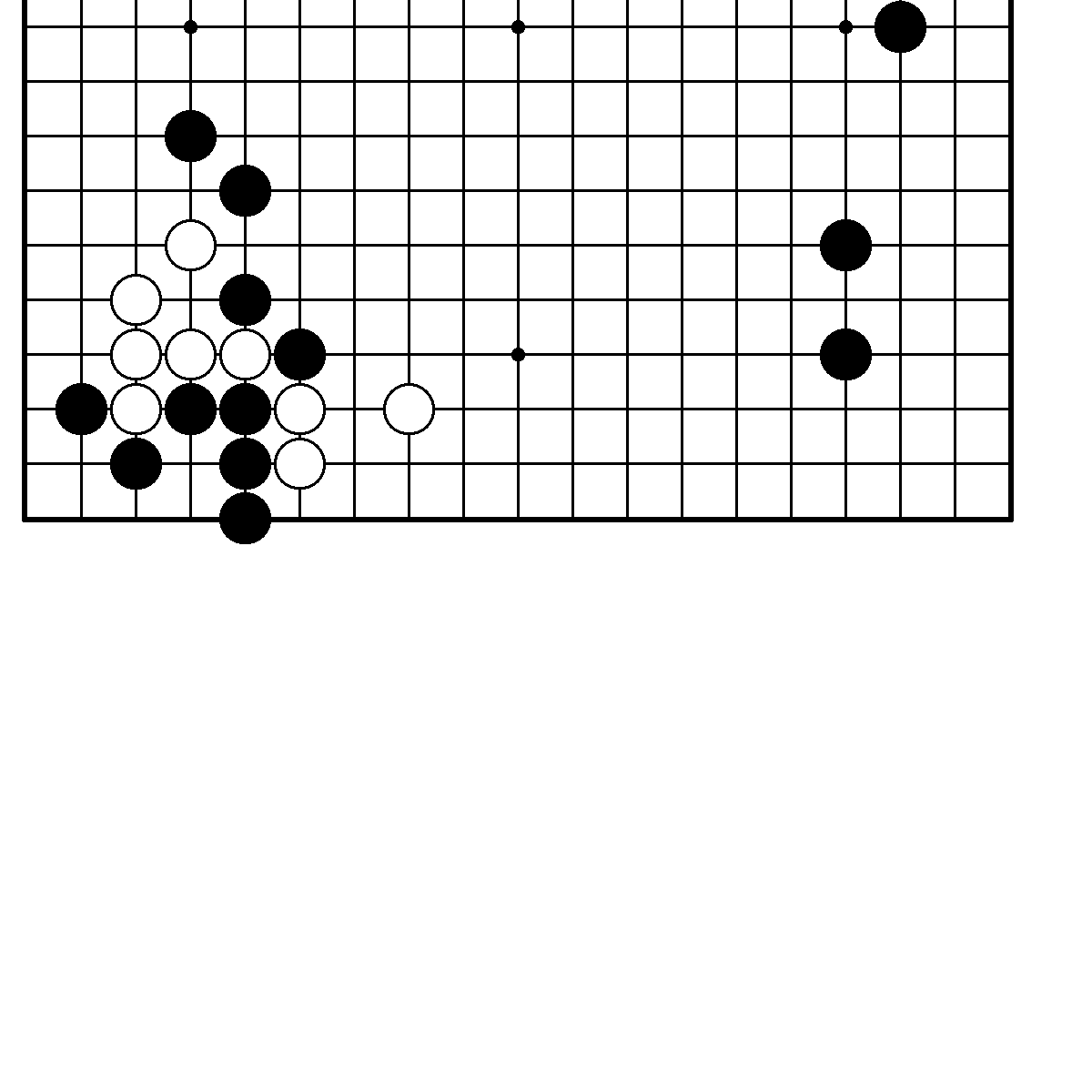     N23. Ход черных. Трудность А.                 N24. Ход черных. Трудность А.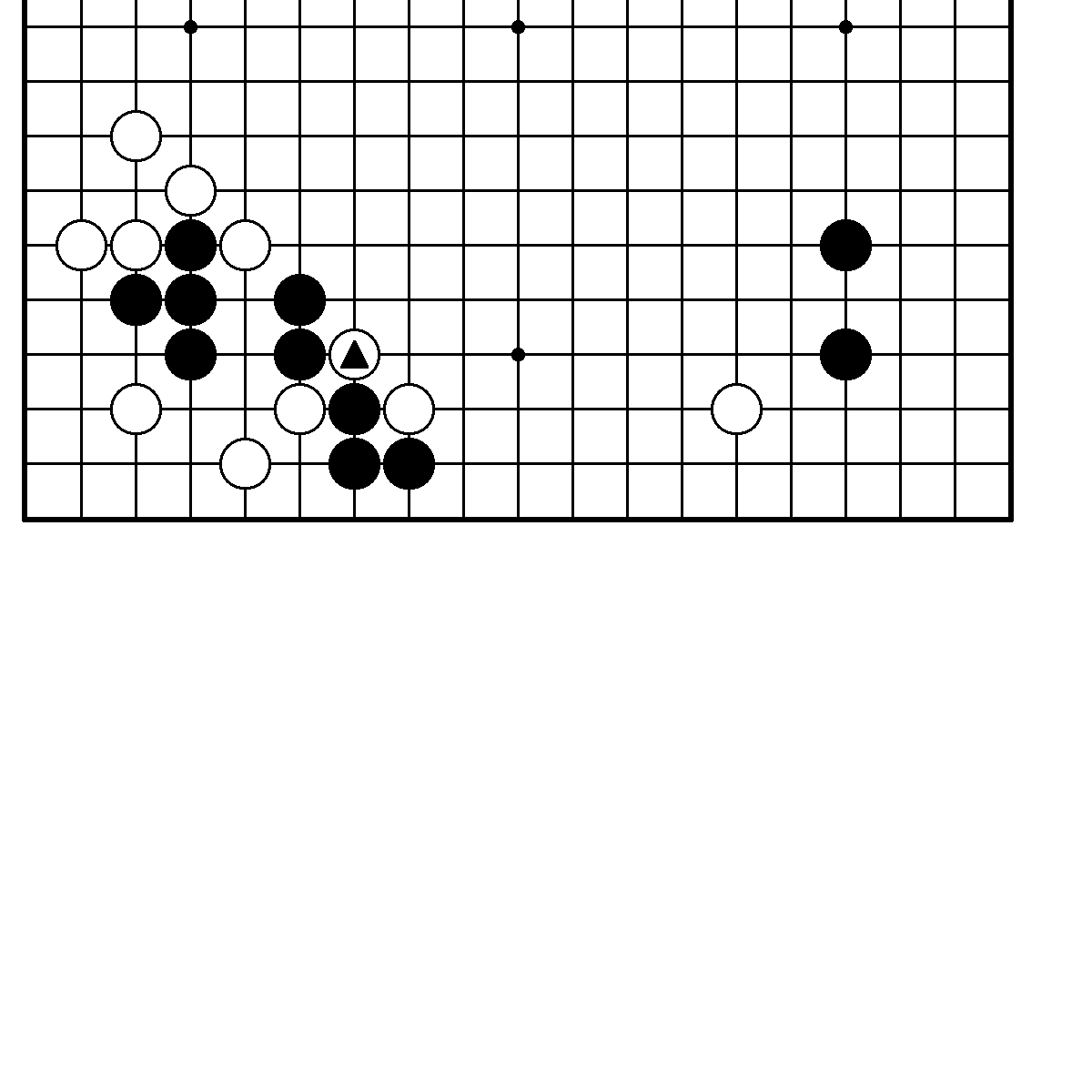 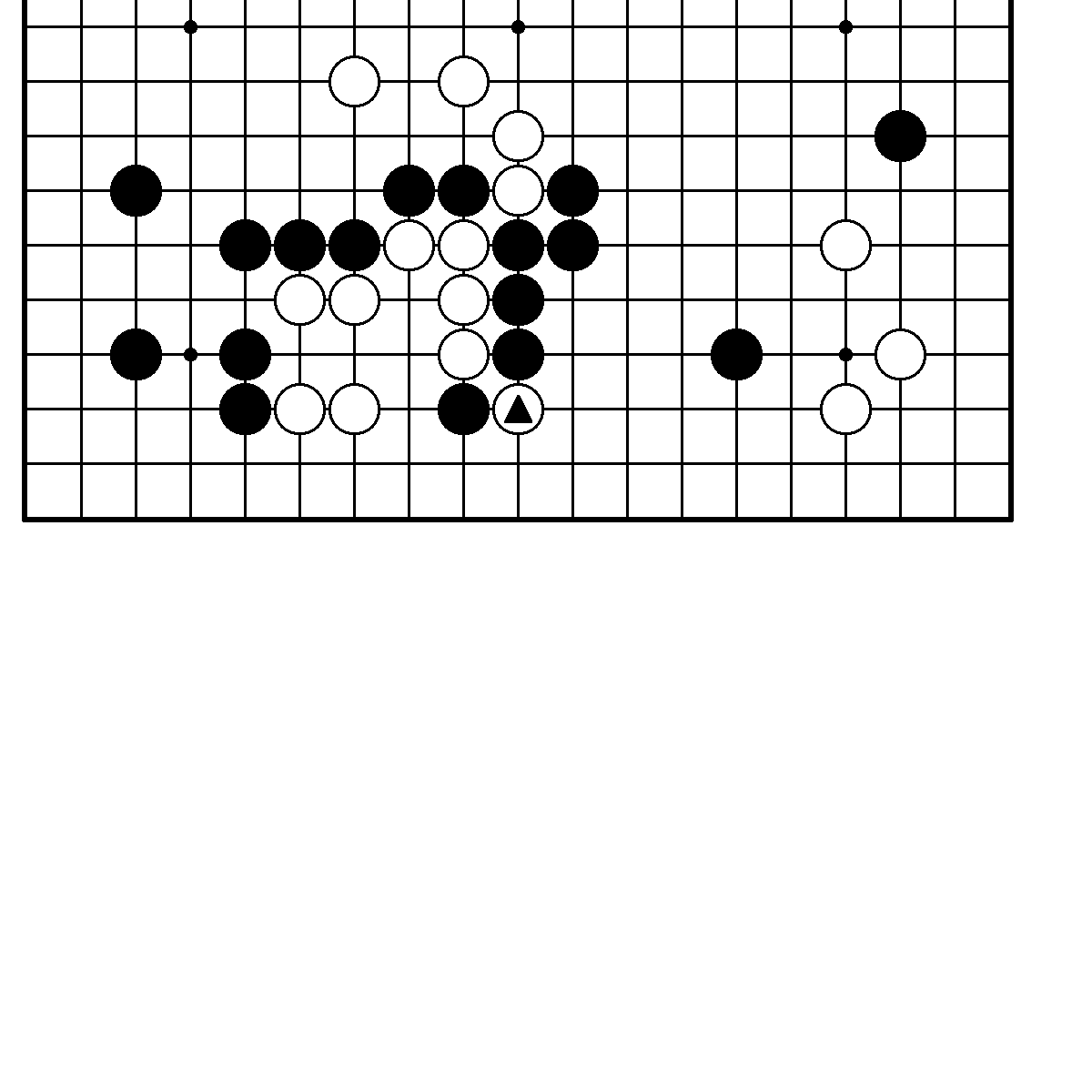                                                                49      N25. Ход черных. Трудность В.                  N26. Ход черных. Трудность А.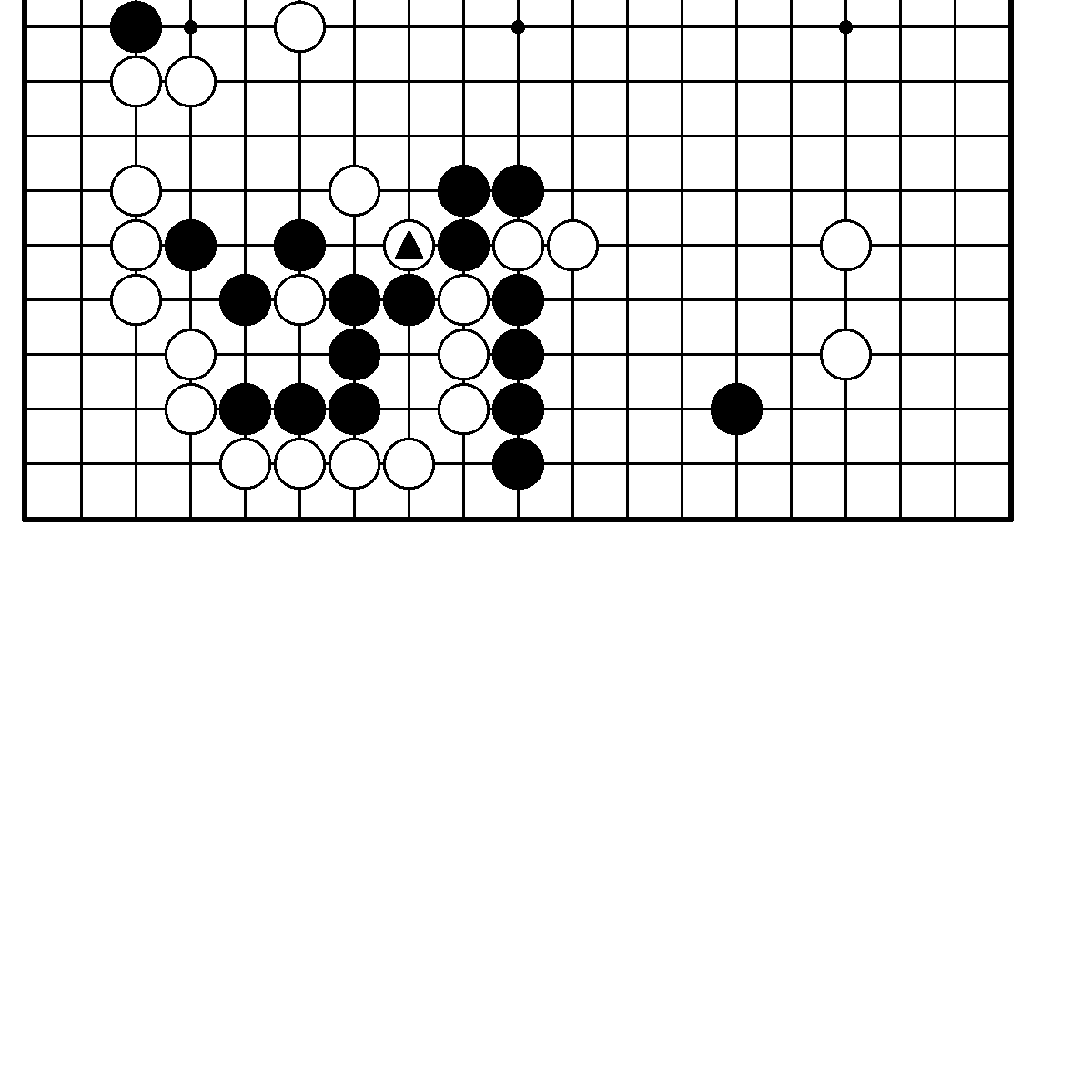 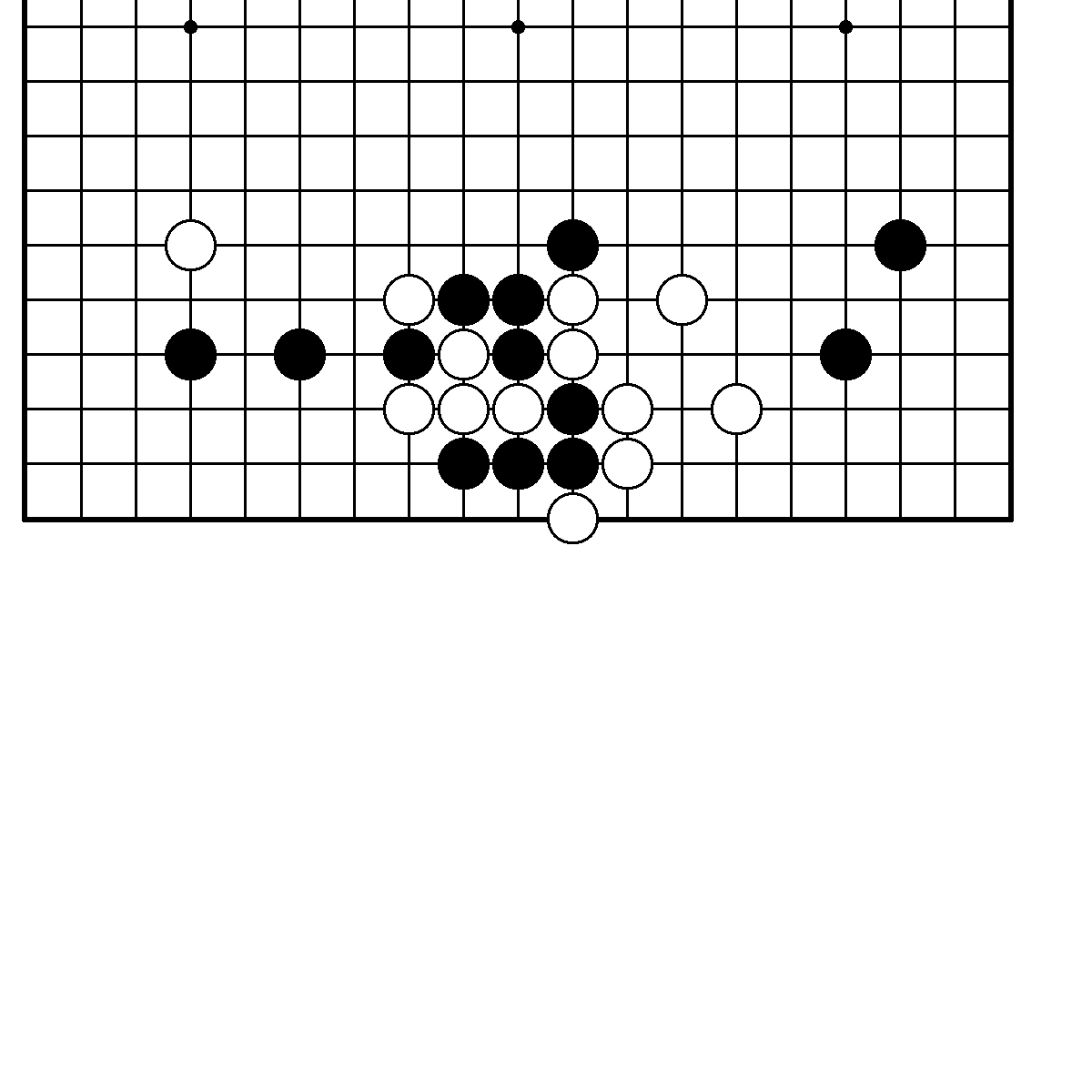      N27. Ход белых. Трудность В.                  N28. Ход черных. Трудность А.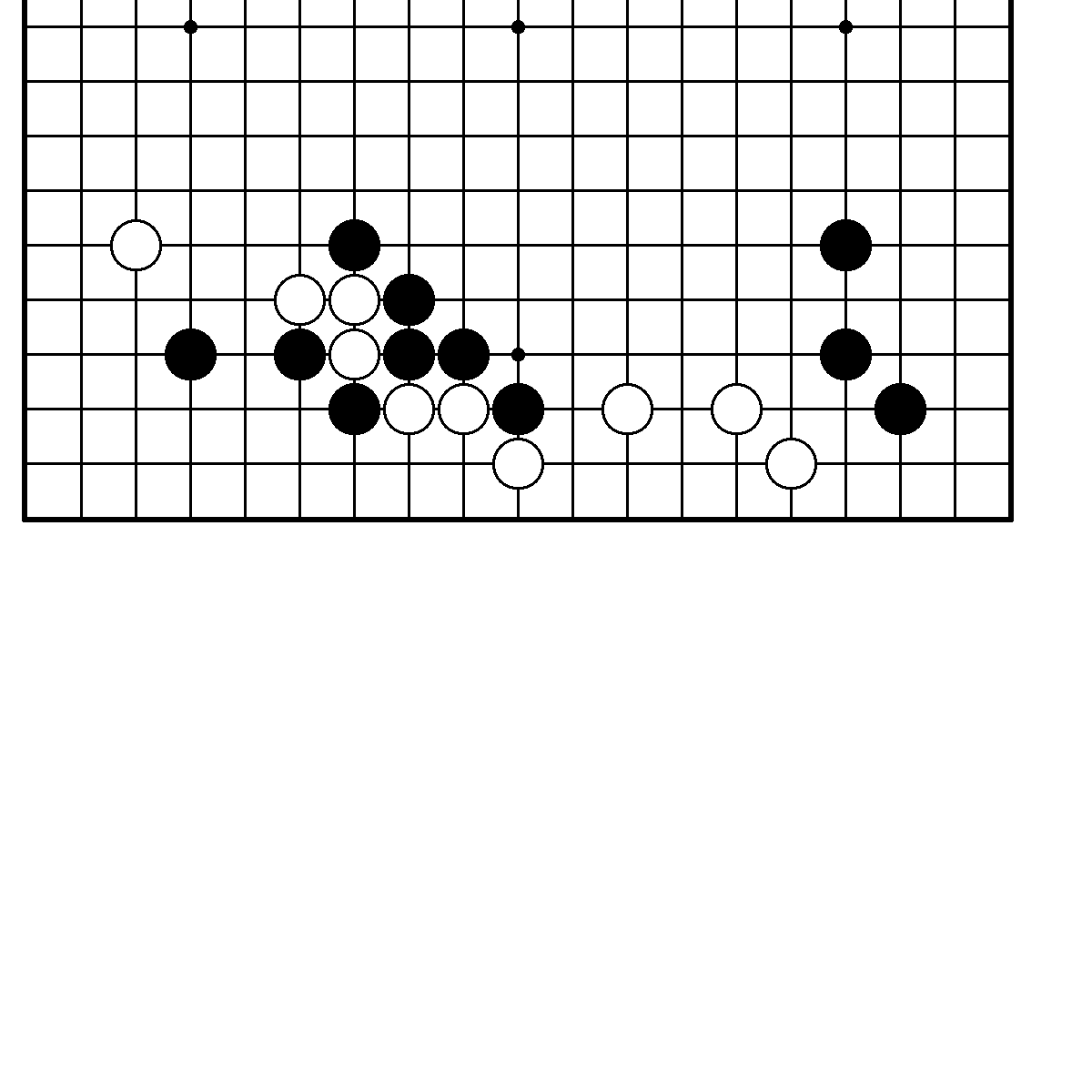 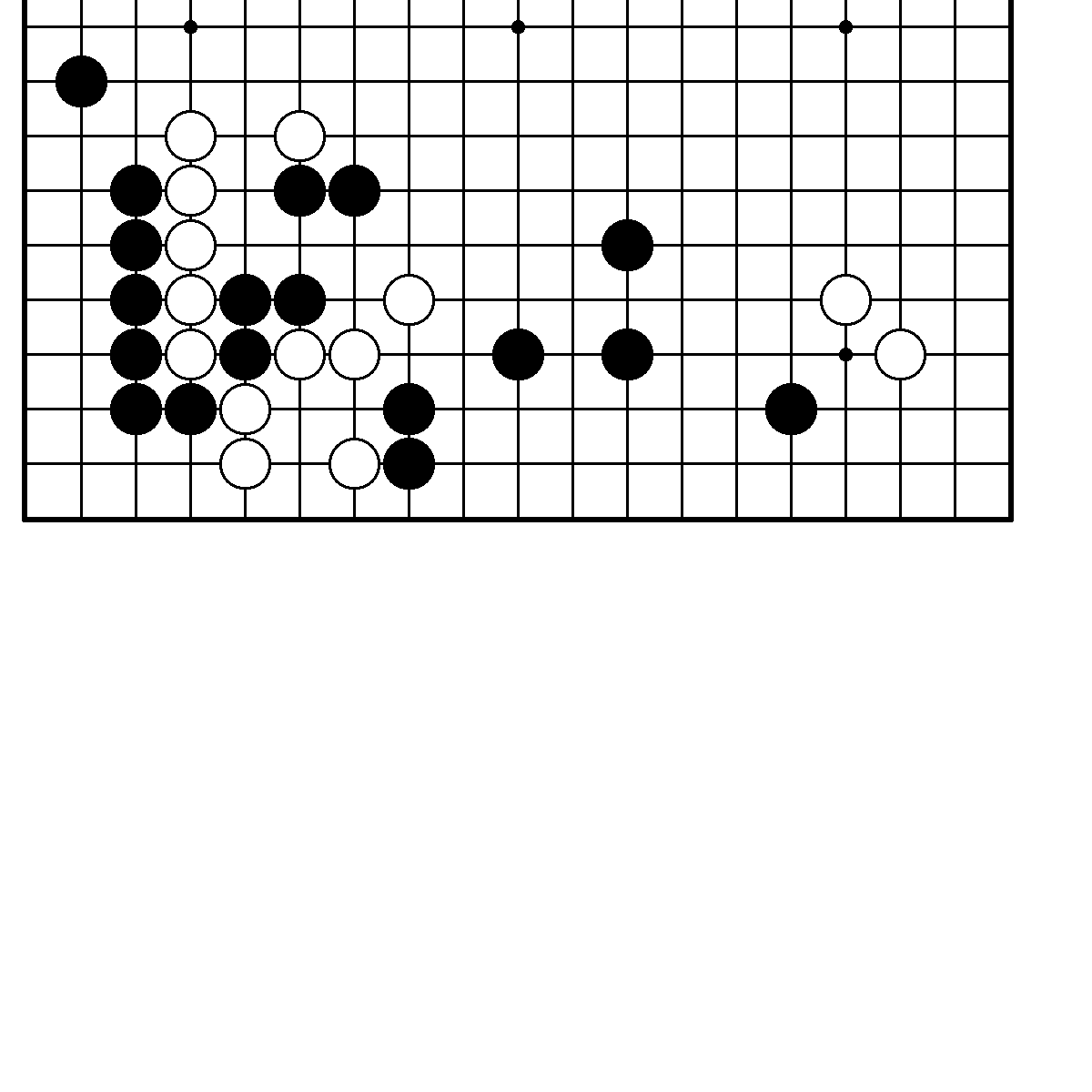       N29. Ход белых. Трудность А.                  N30. Ход белых. Трудность А.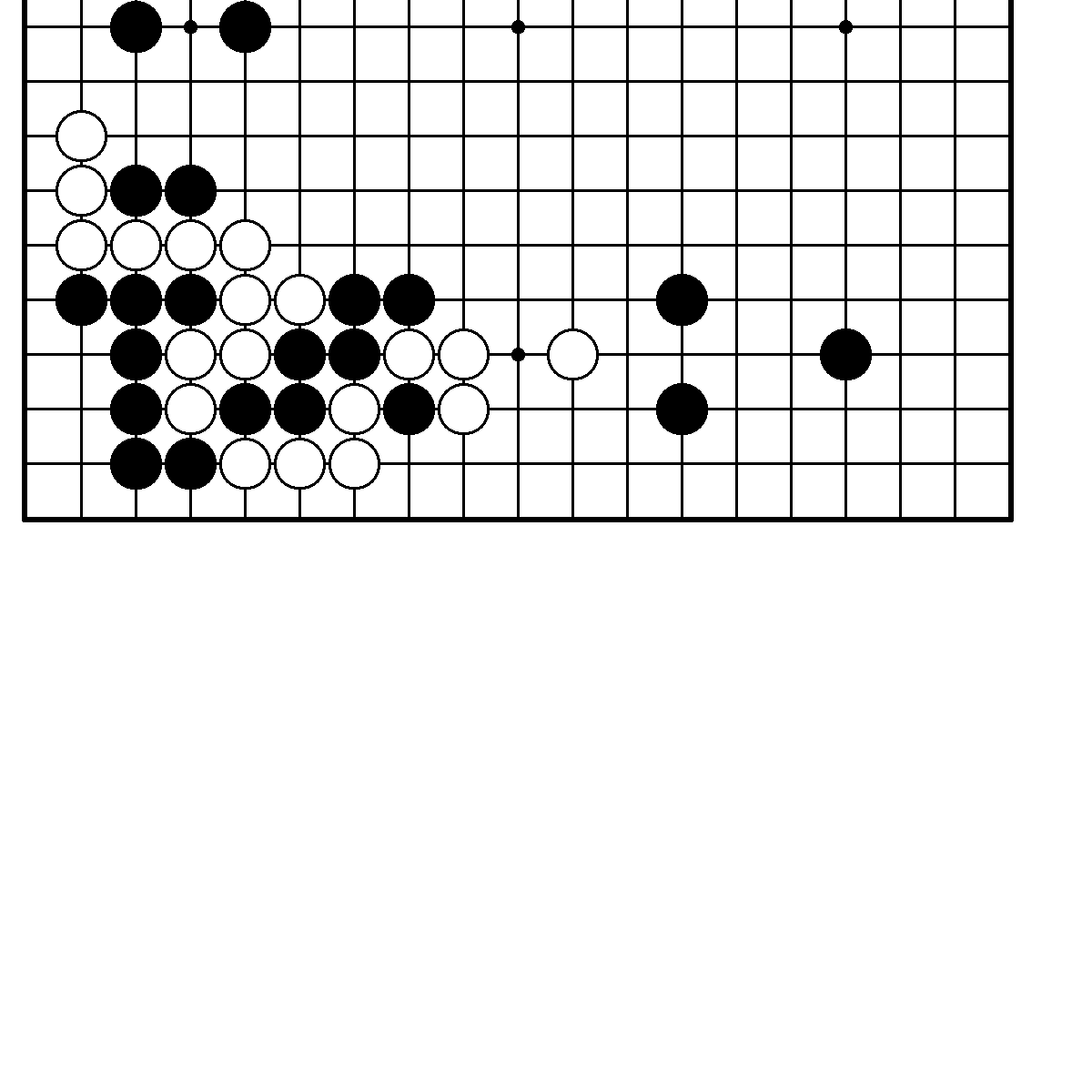 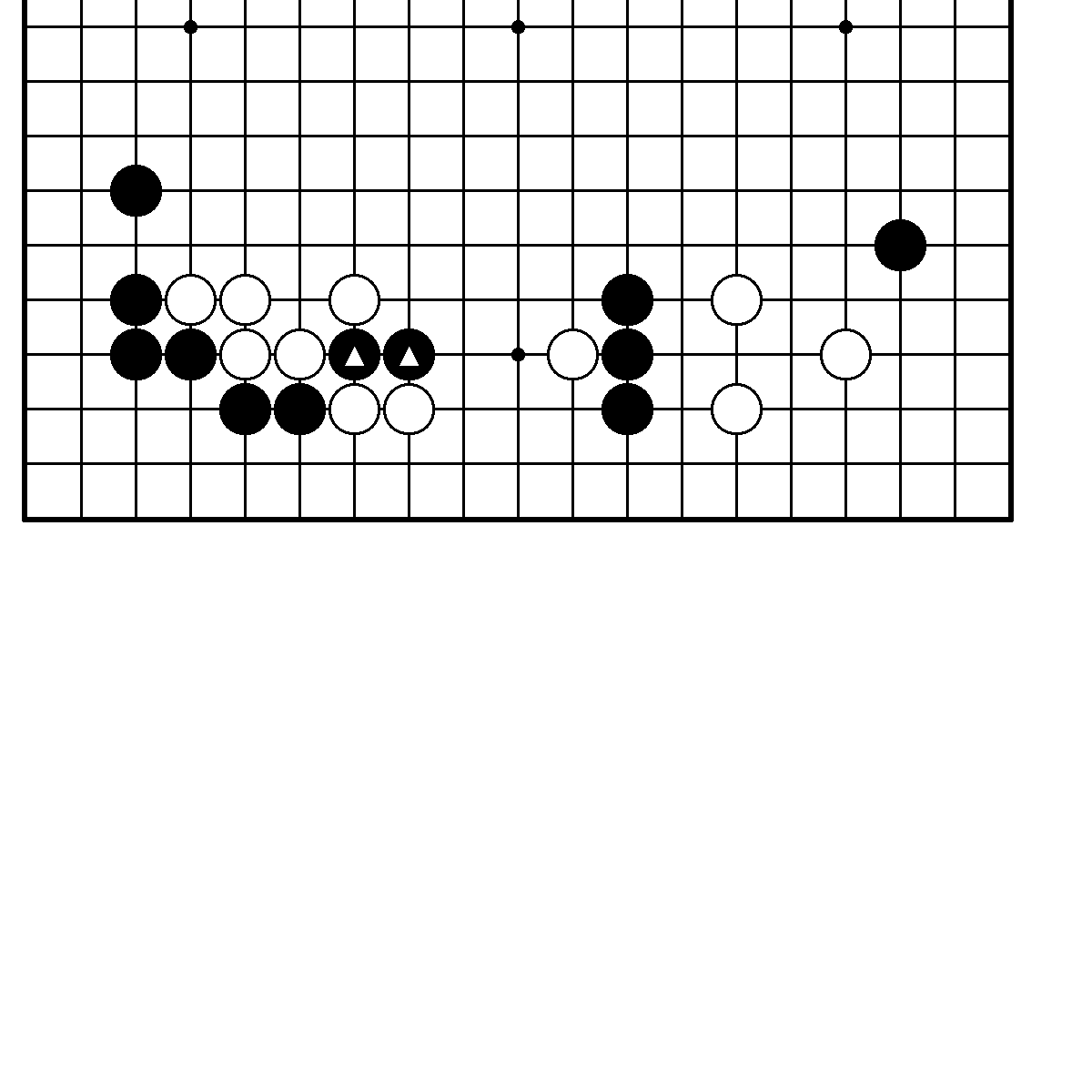       N31. Ход черных. Трудность А.               N32. Ход черных. Трудность В.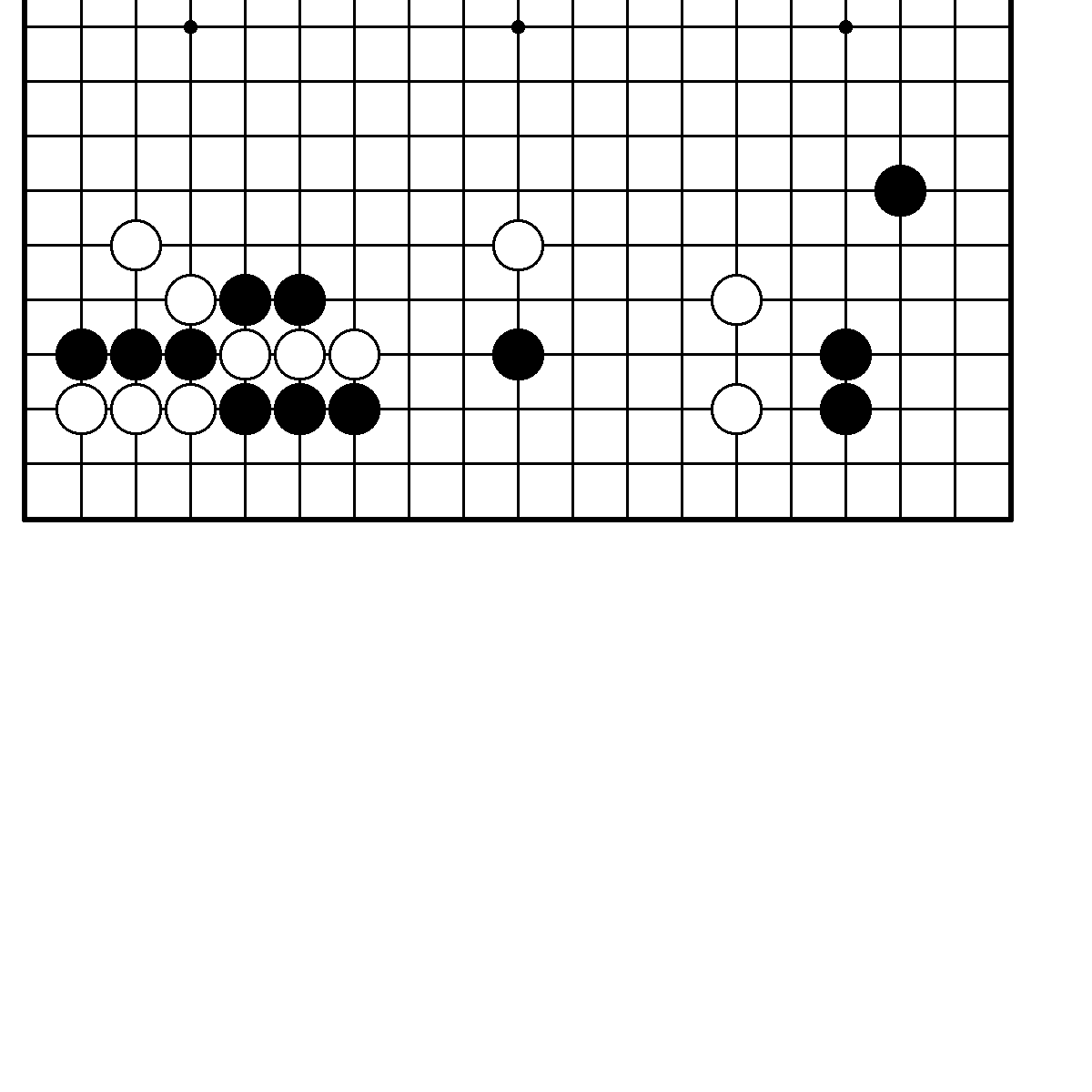 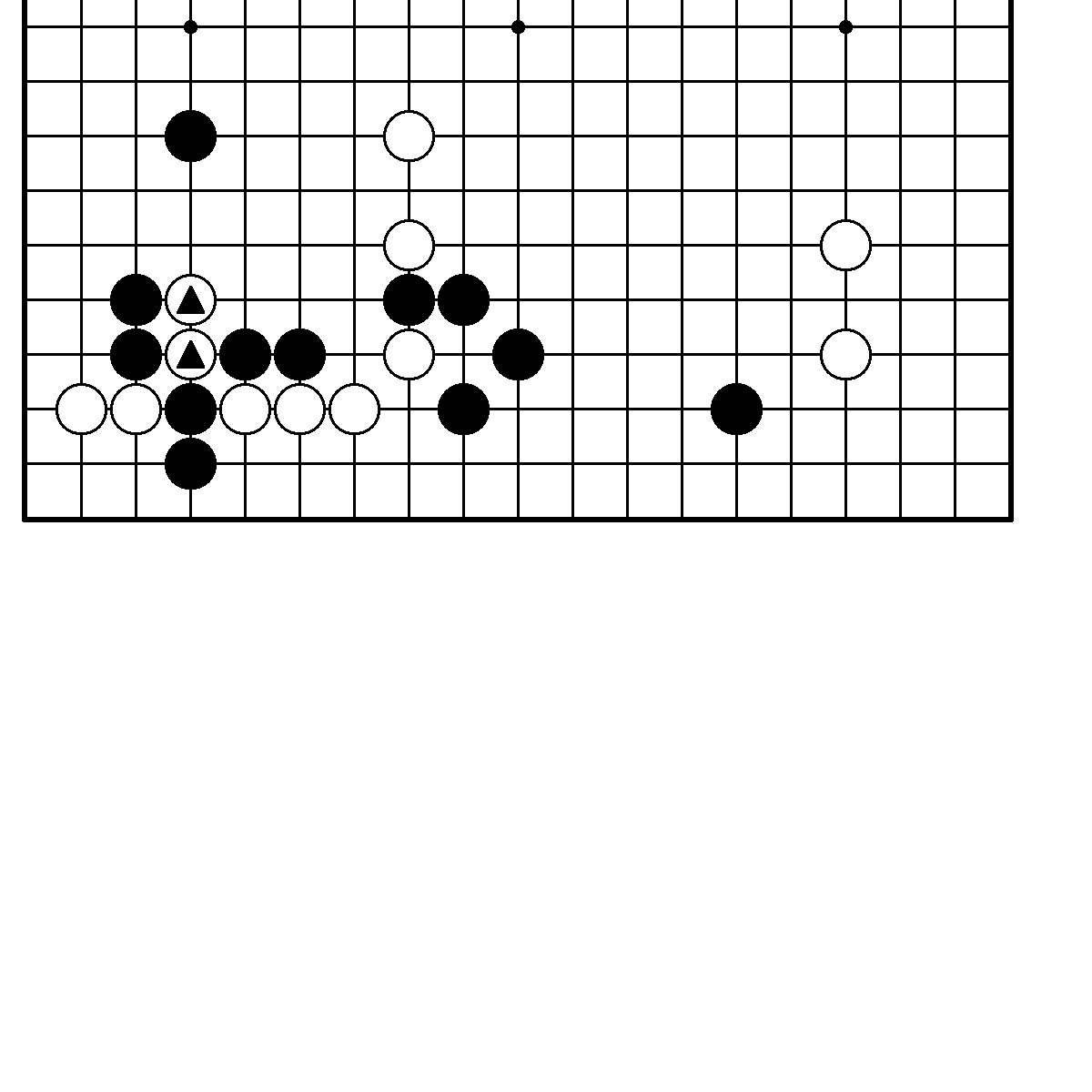                                                                   50    N33. Ход черных. Трудность В.               N34. Ход белых. Трудность А.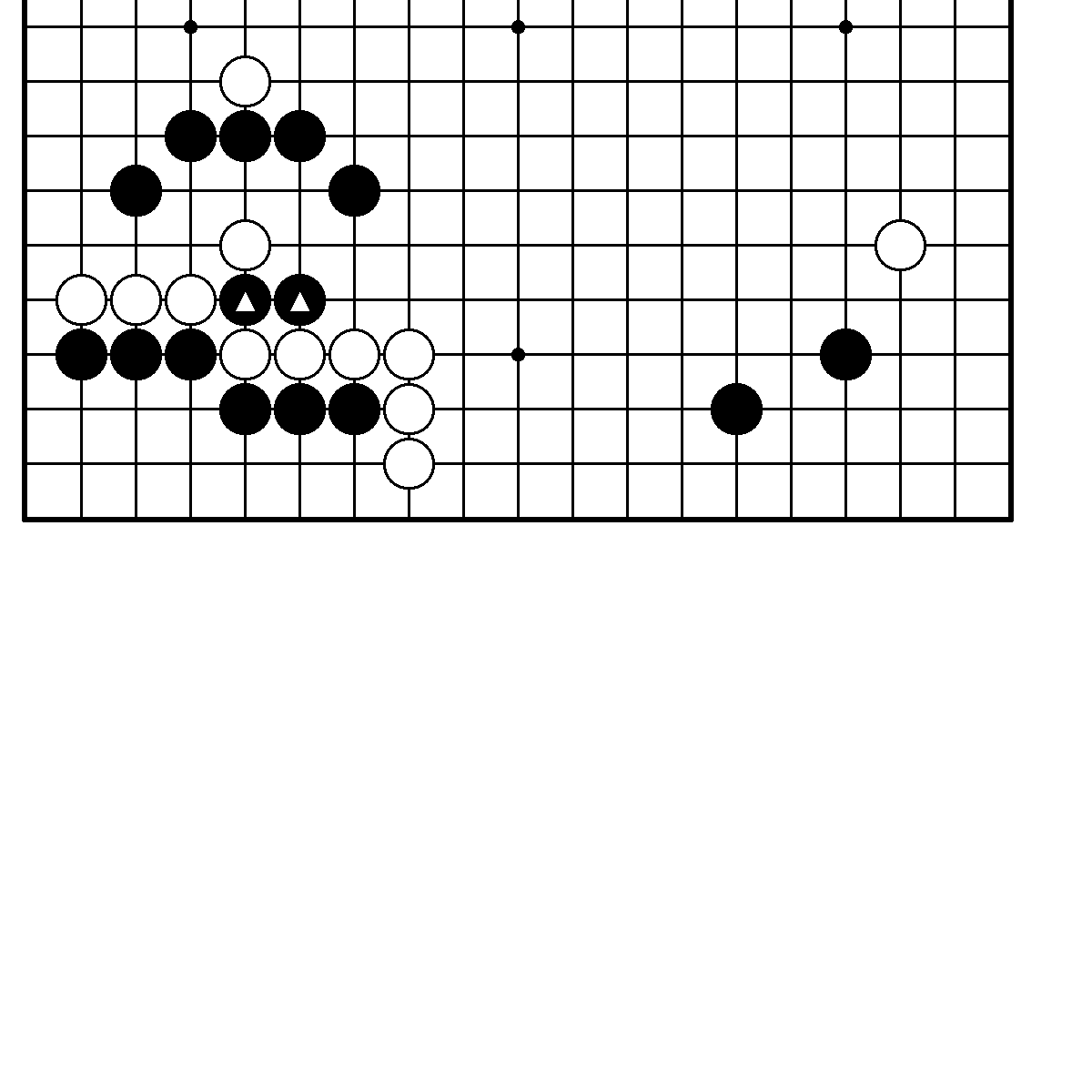 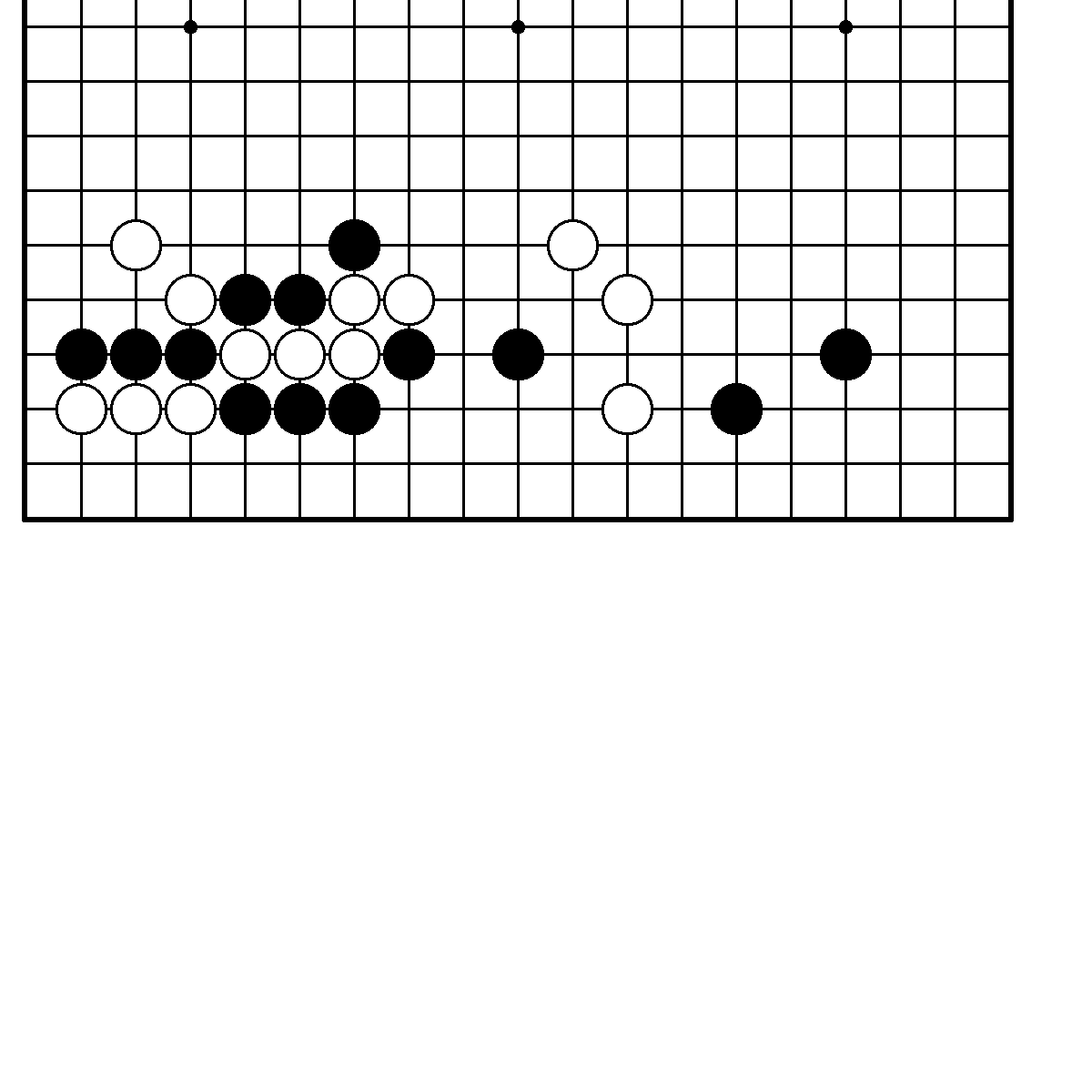      N35. Ход белых. Трудность В.                  N36. Ход белых. Трудность А.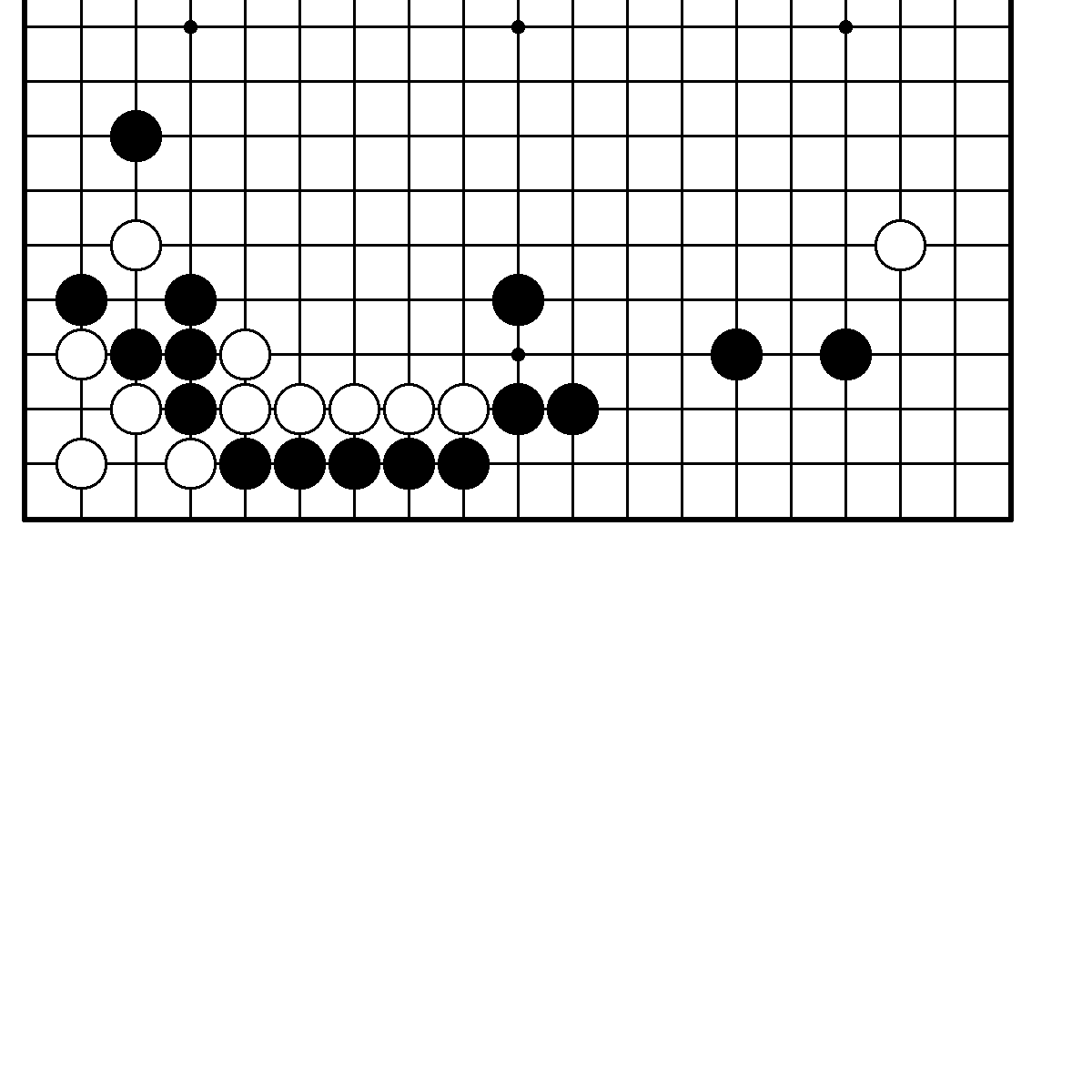 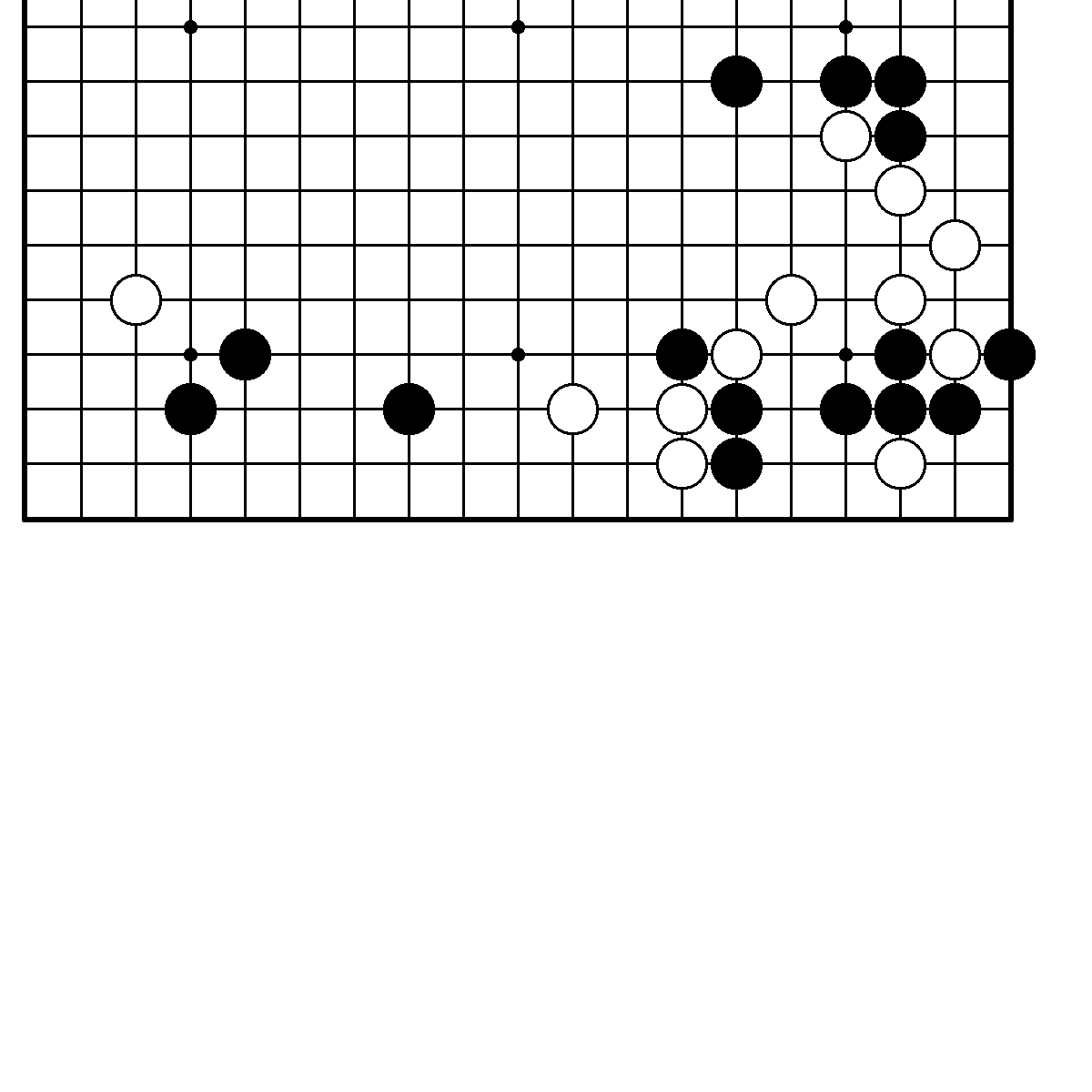     N37. Ход черных. Трудность В.              N38. Ход черных. Трудность А.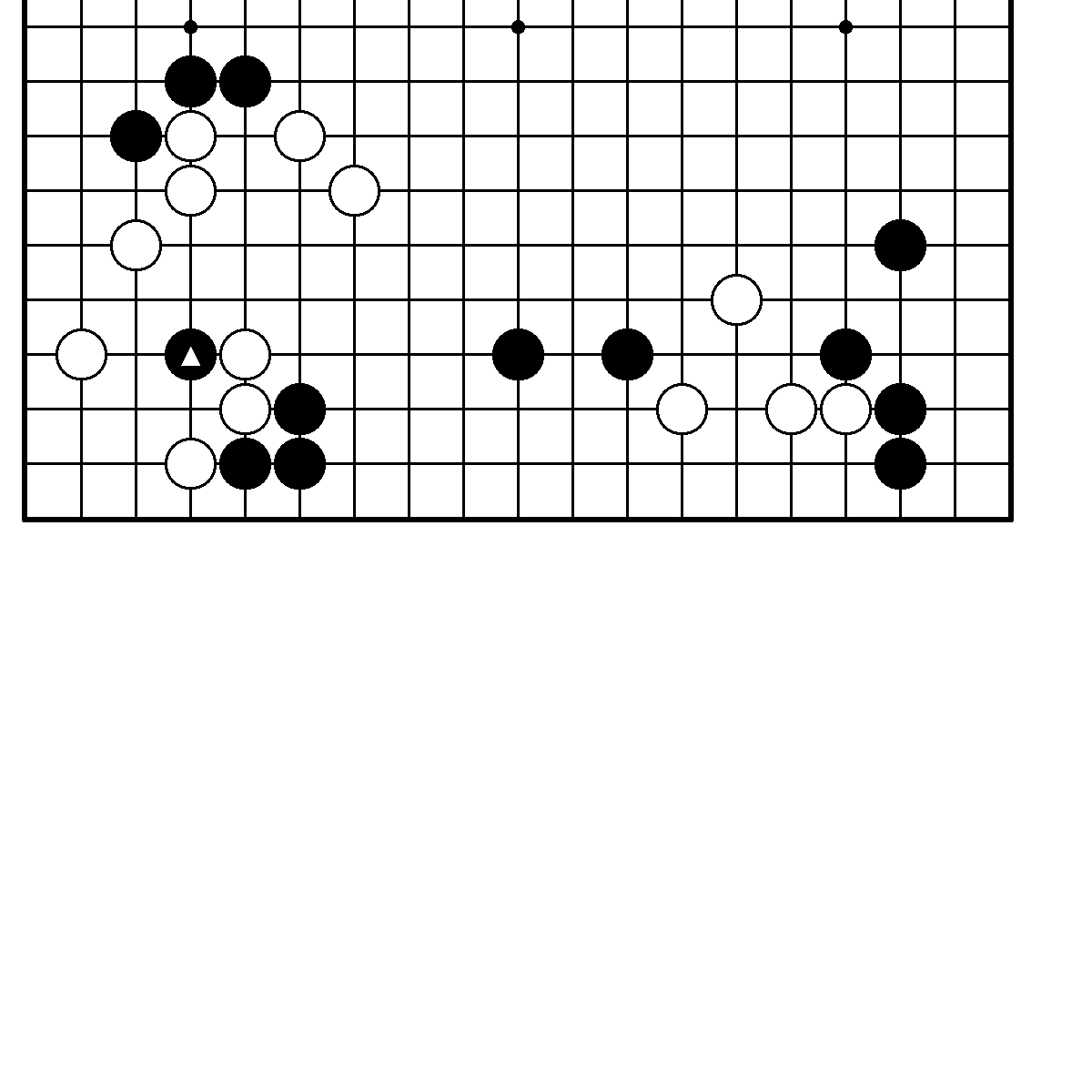 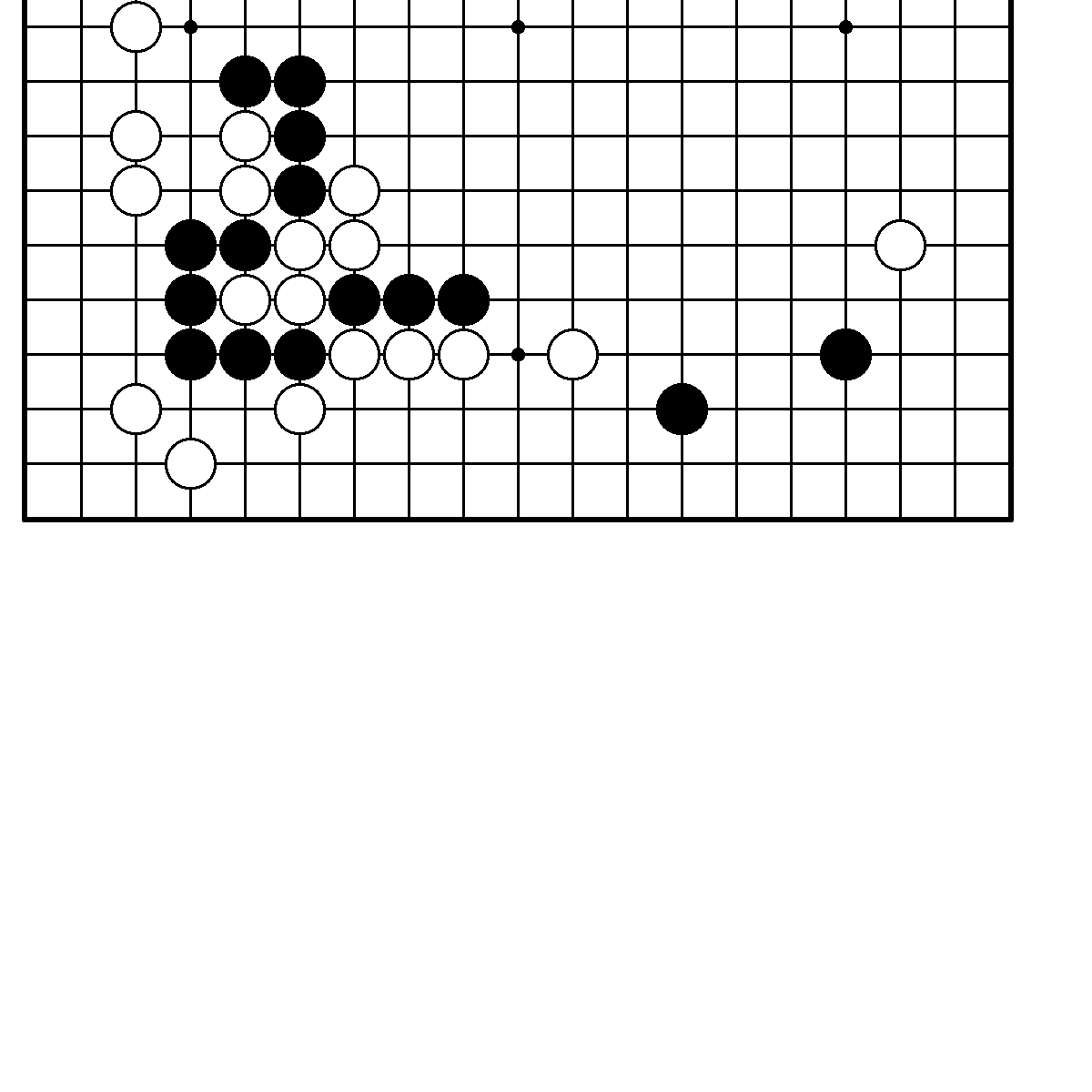      N39. Ход белых. Трудность А.                 N40. Ход черных. Трудность А.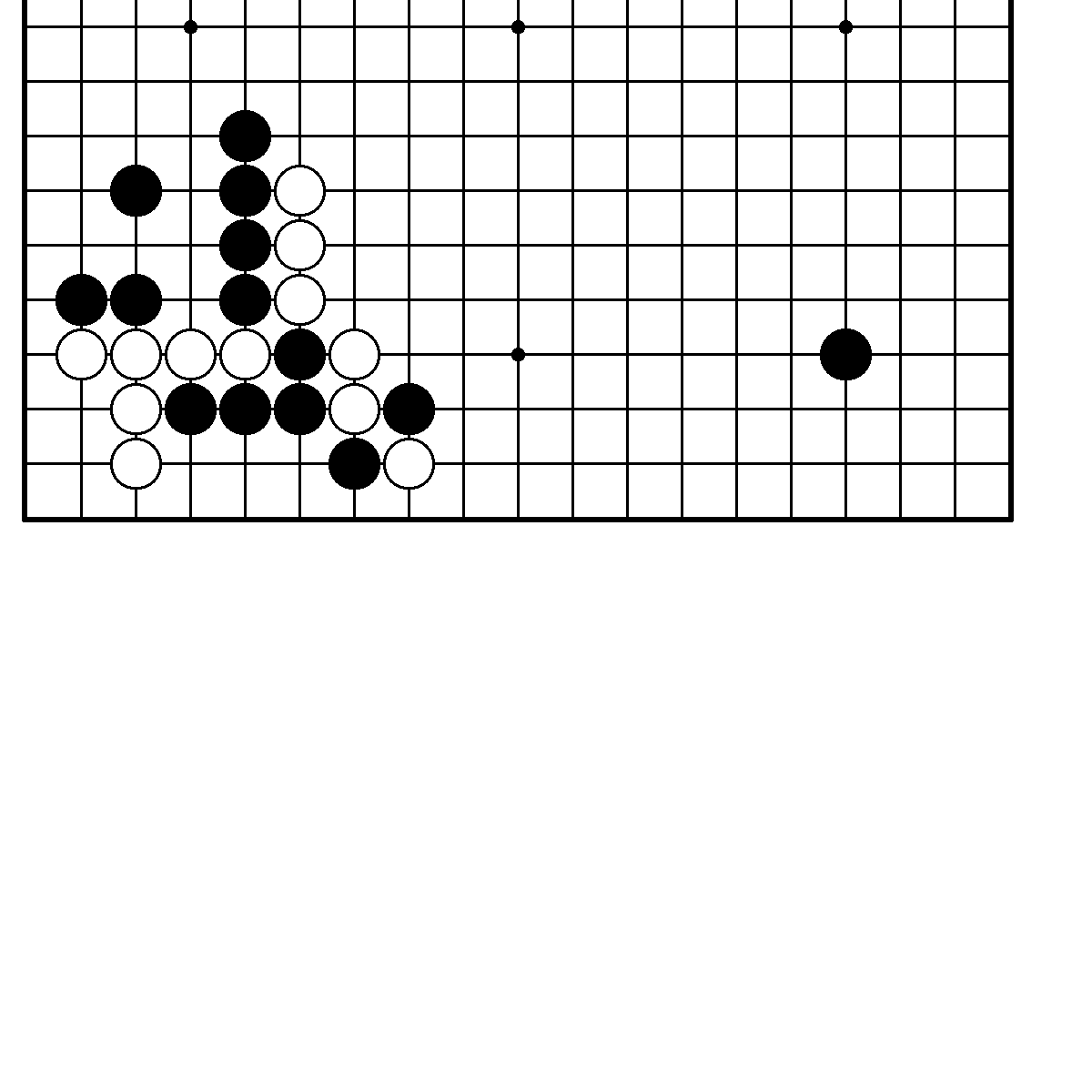 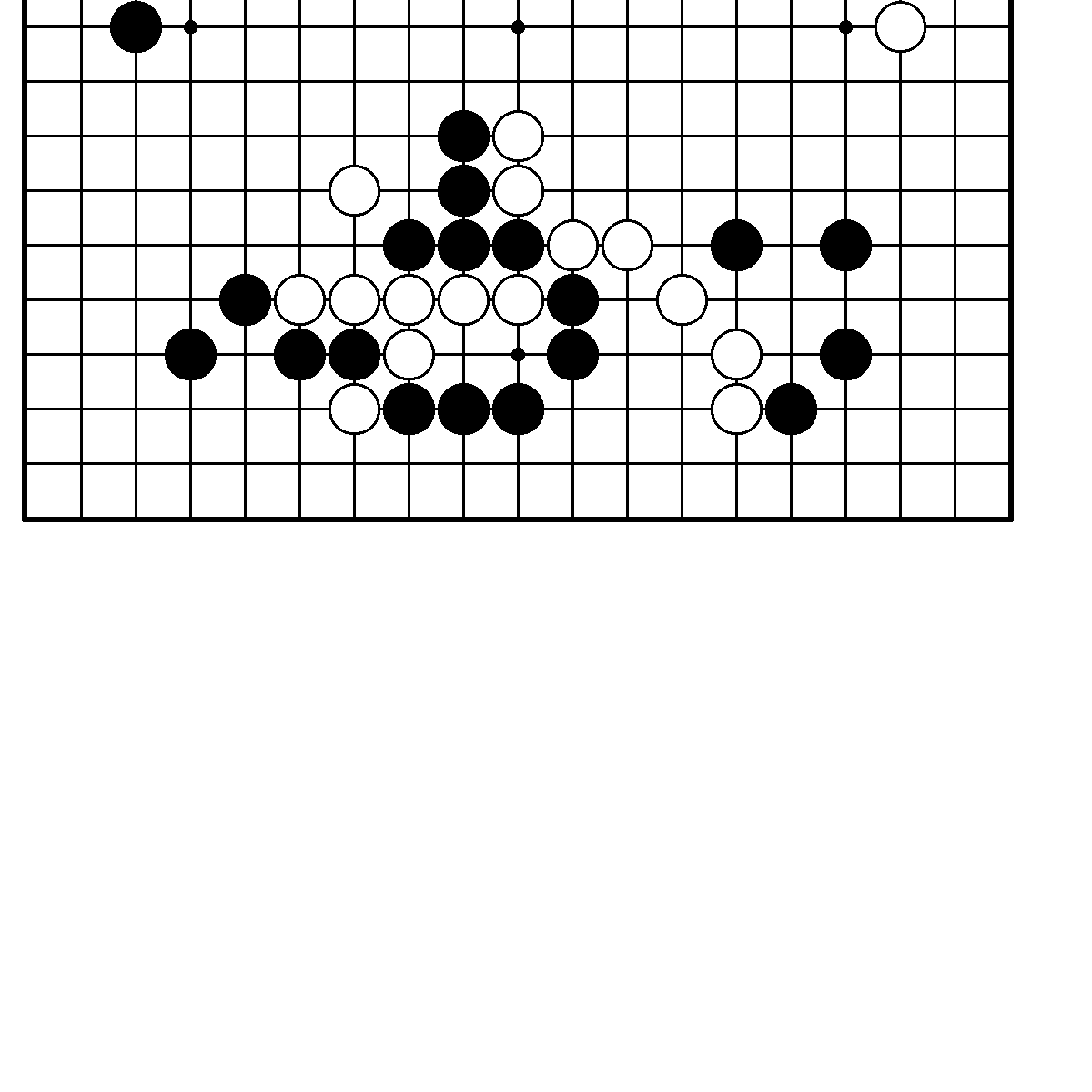                                                                   51         N41. Ход черных. Трудность С.               N42. Ход черных. Трудность В.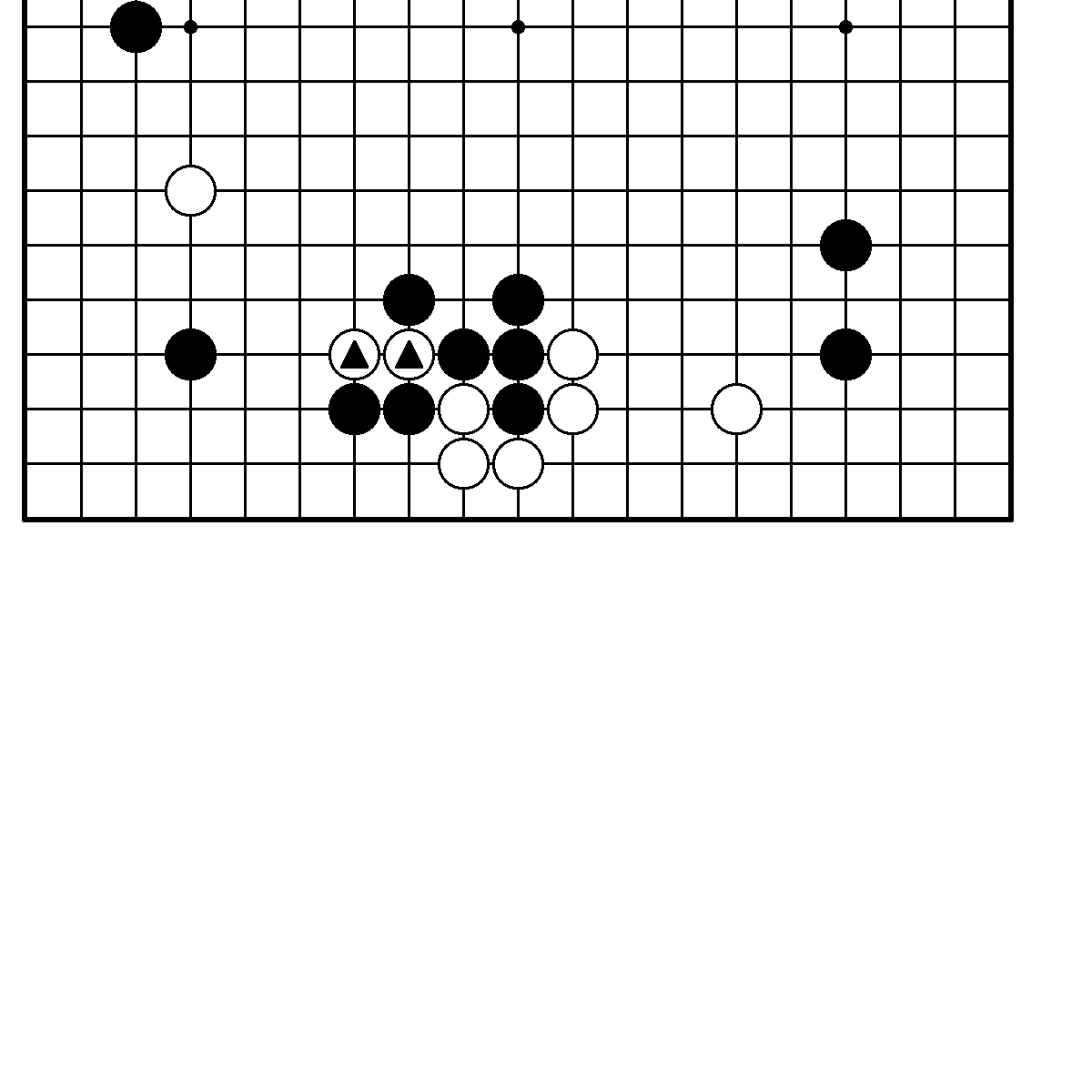 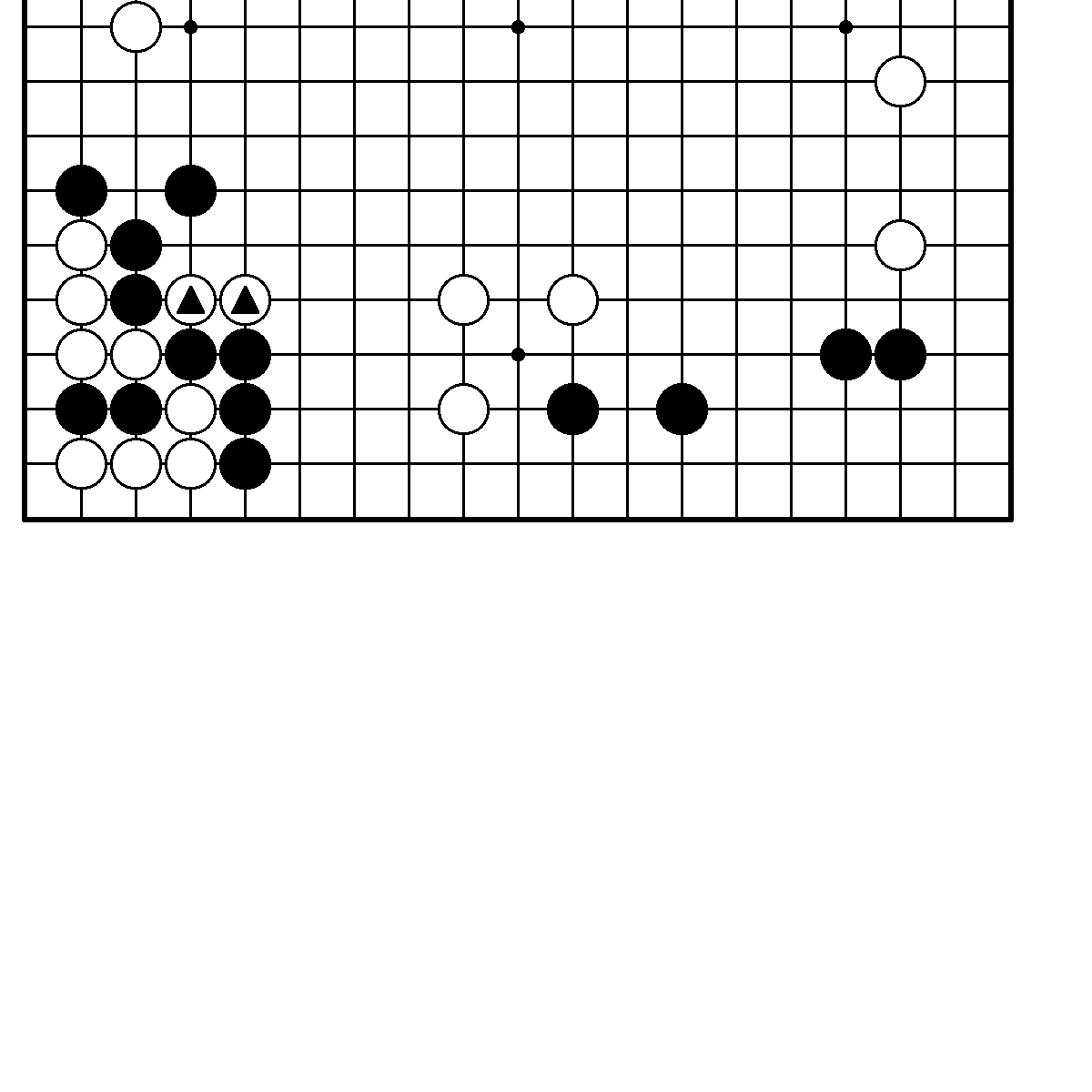         N43. Ход черных. Трудность А.               N44. Ход черных. Трудность В.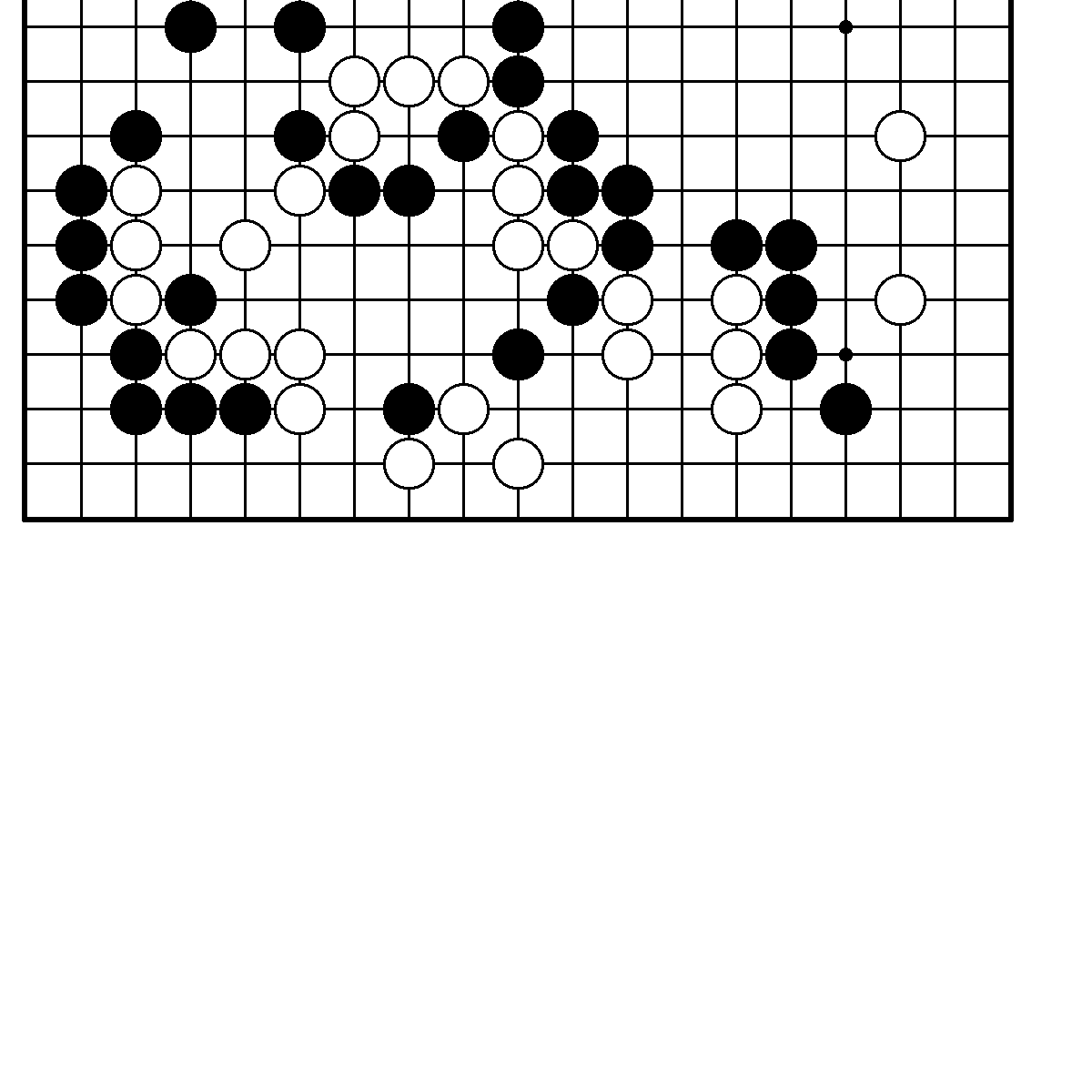 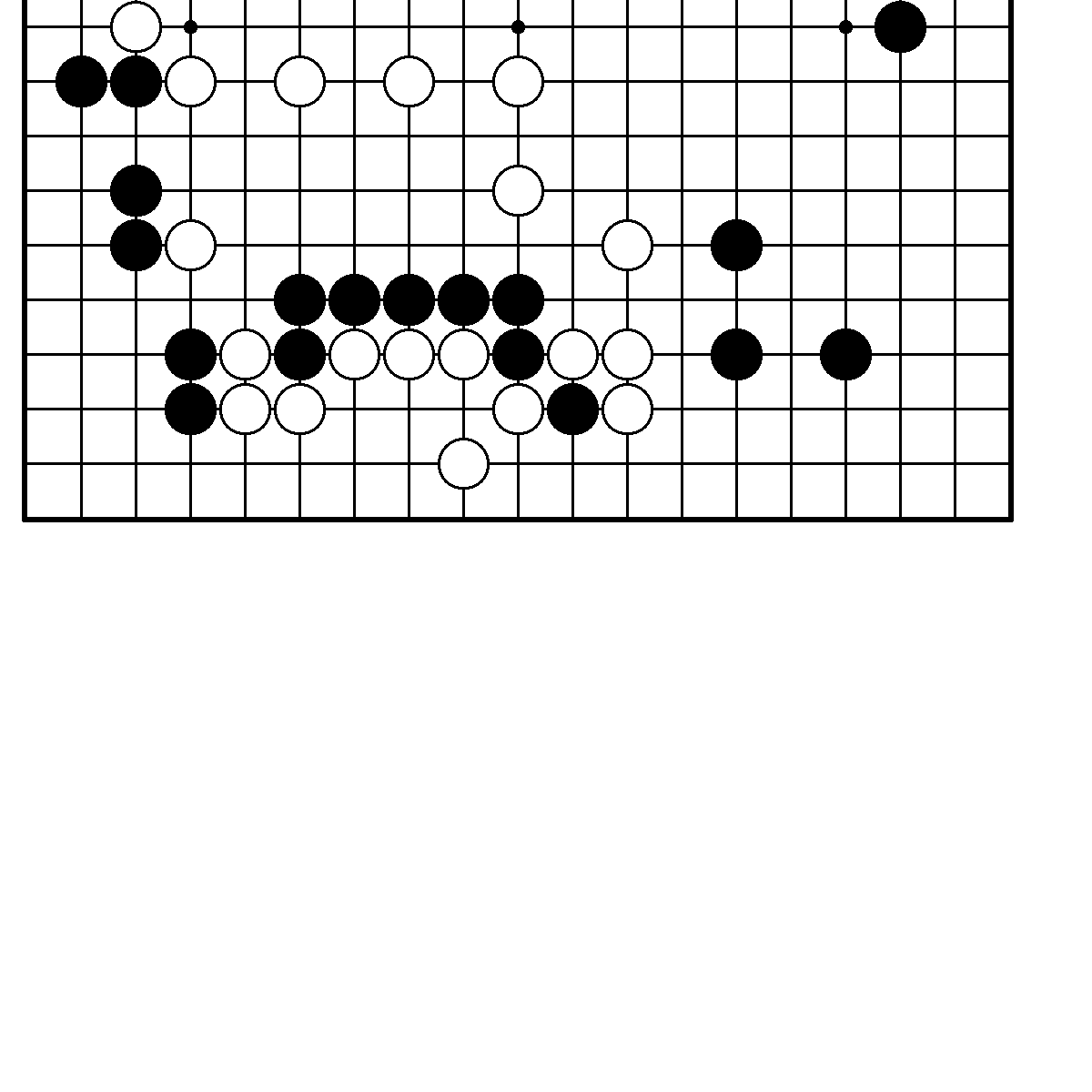         N45. Ход черных. Трудность А.               N46. Ход белых. Трудность А.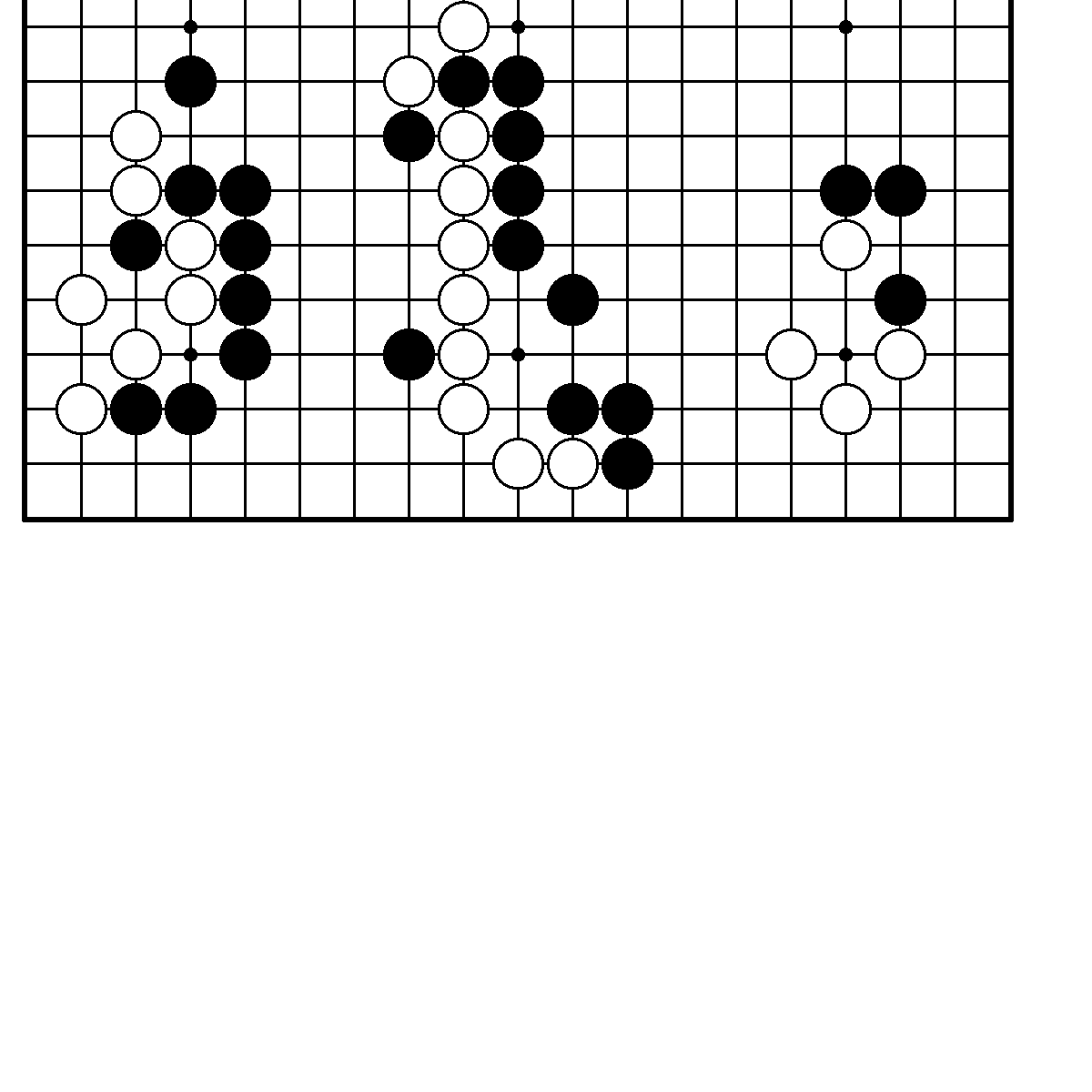 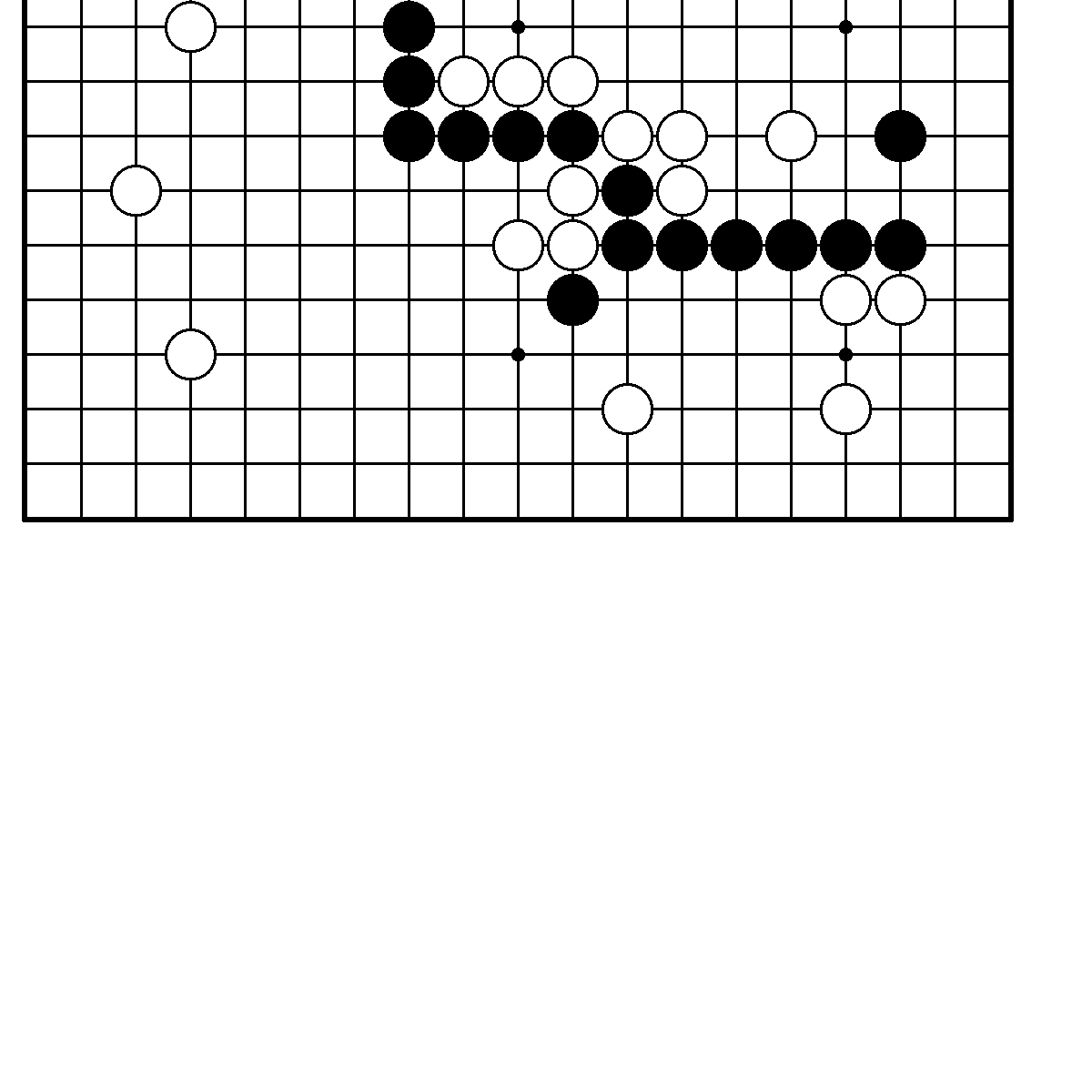          N47. Ход белых. Трудность А.                 N48. Ход белых. Трудность А.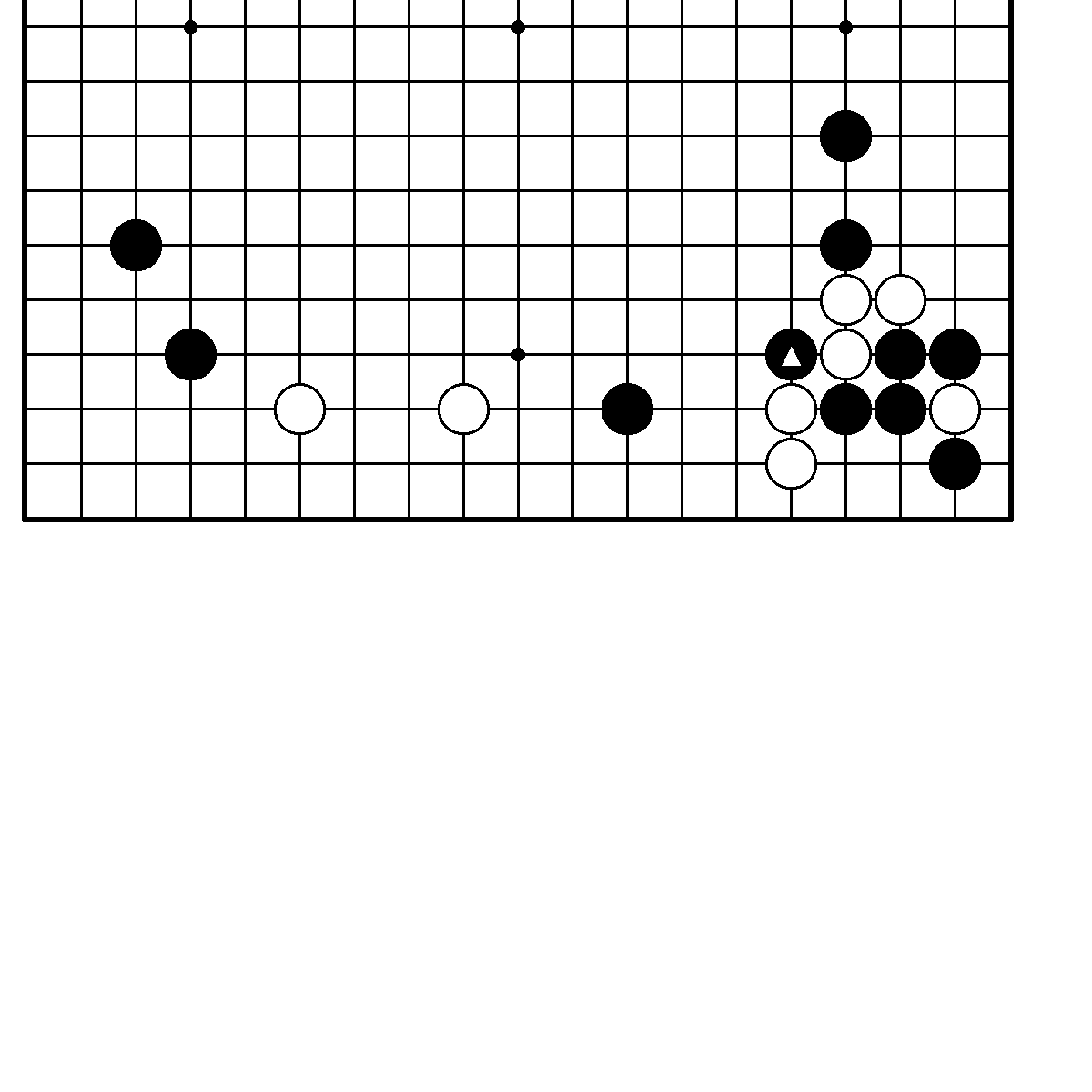 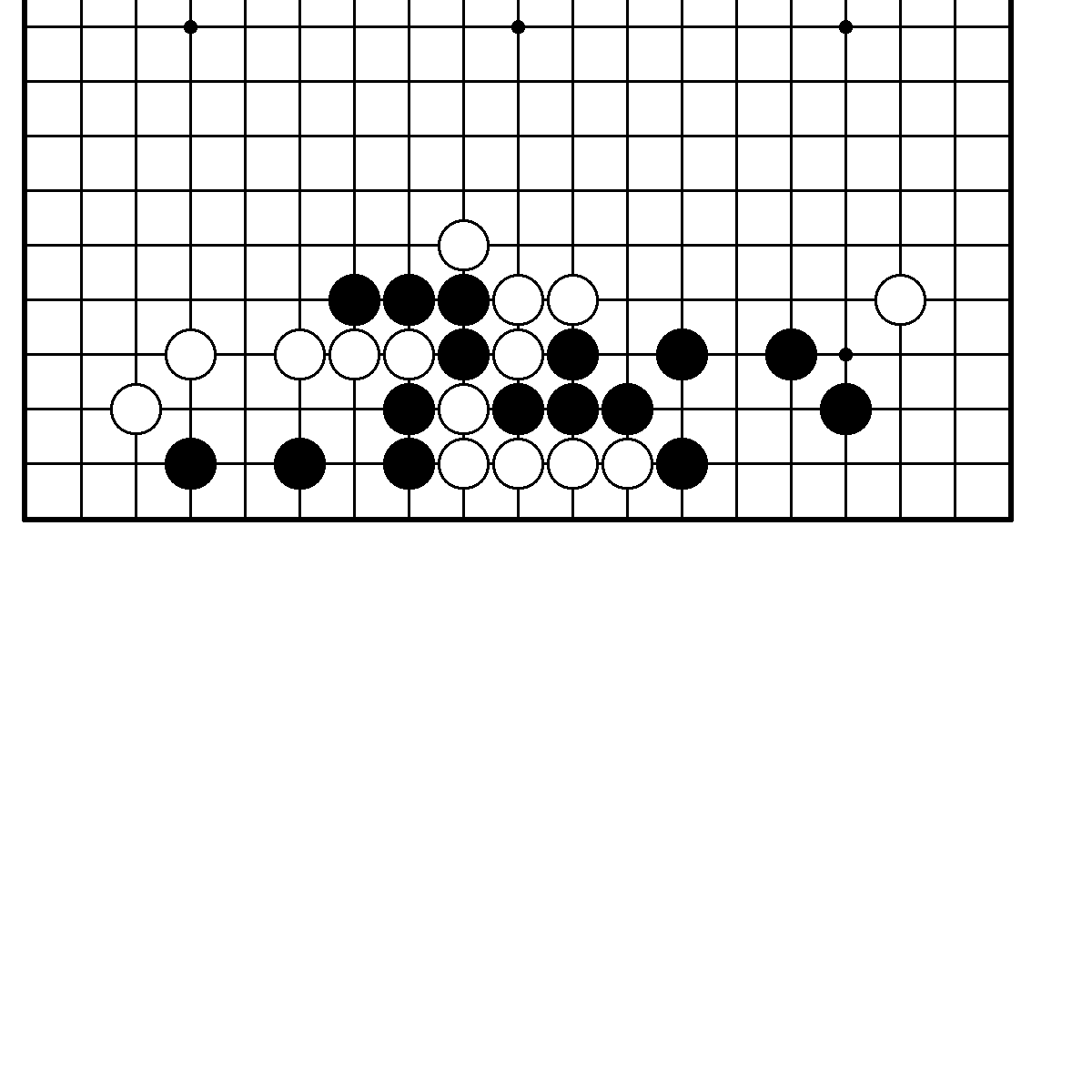                                                                     52     N49. Ход белых. Трудность А.               N50. Ход черных. Трудность А.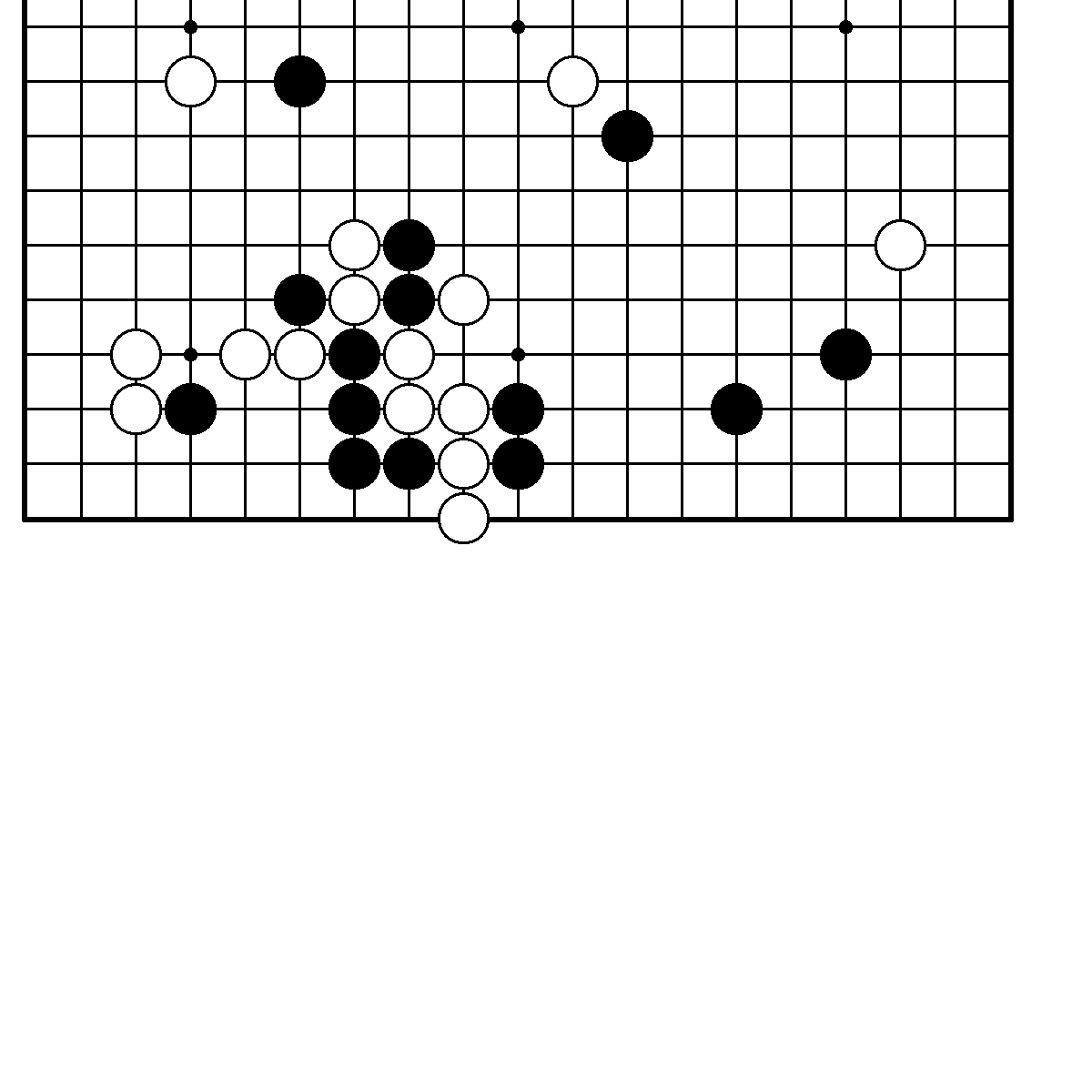 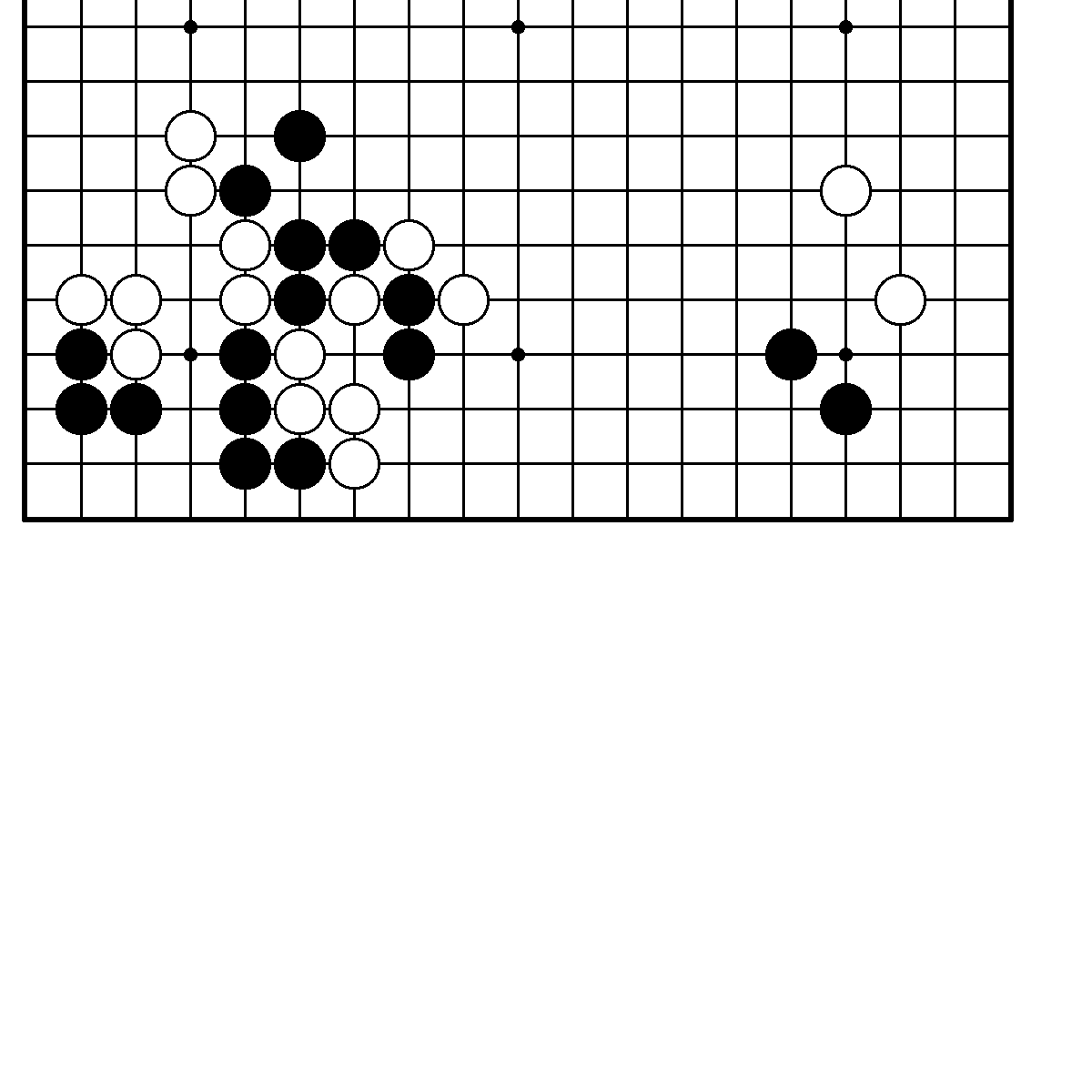      N51. Ход черных. Трудность А.               N52. Ход черных. Трудность В.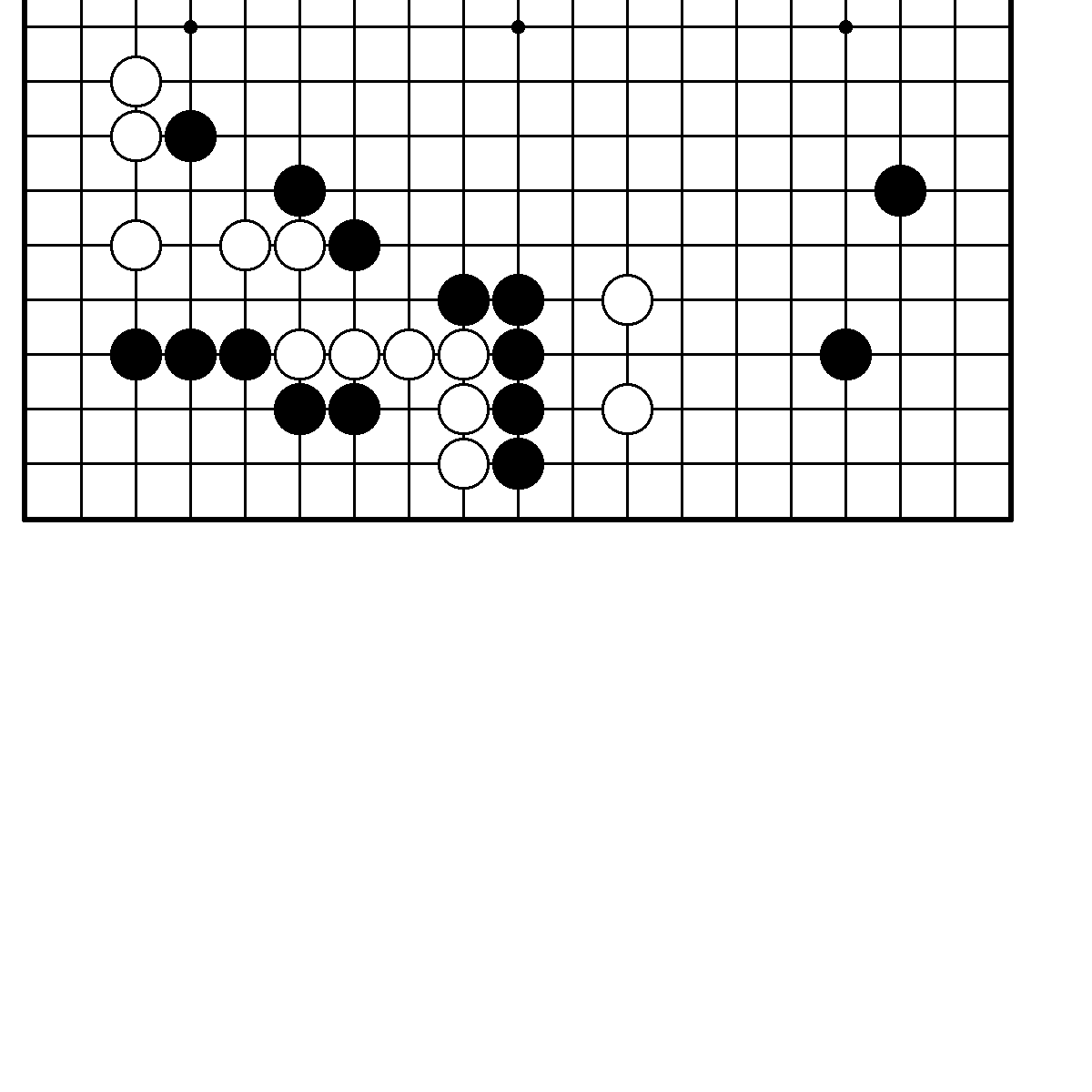 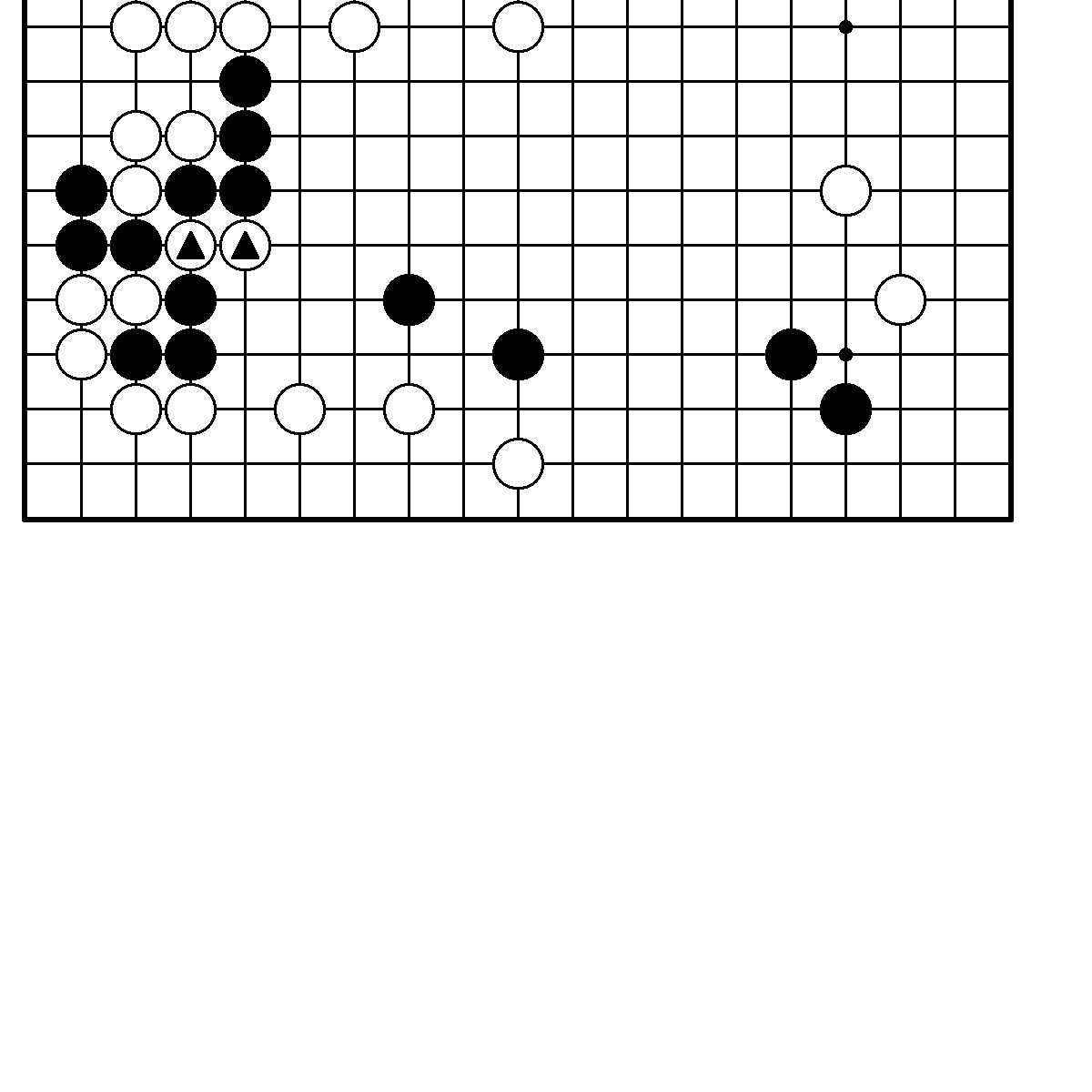      N53. Ход белых. Трудность В.                                   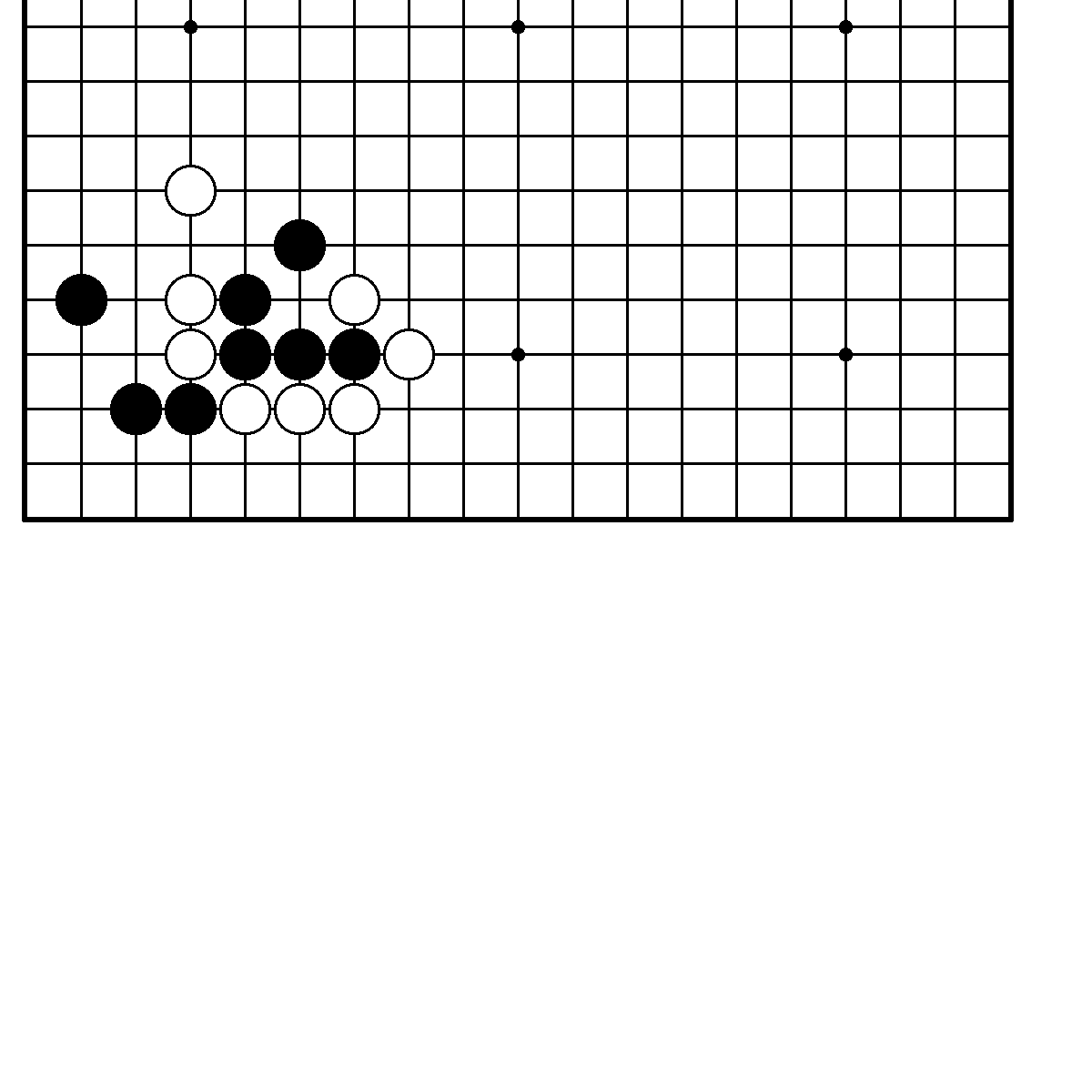                                    Ответы к главе 4.      N1. Правильный ответ.                                N2. Правильный ответ.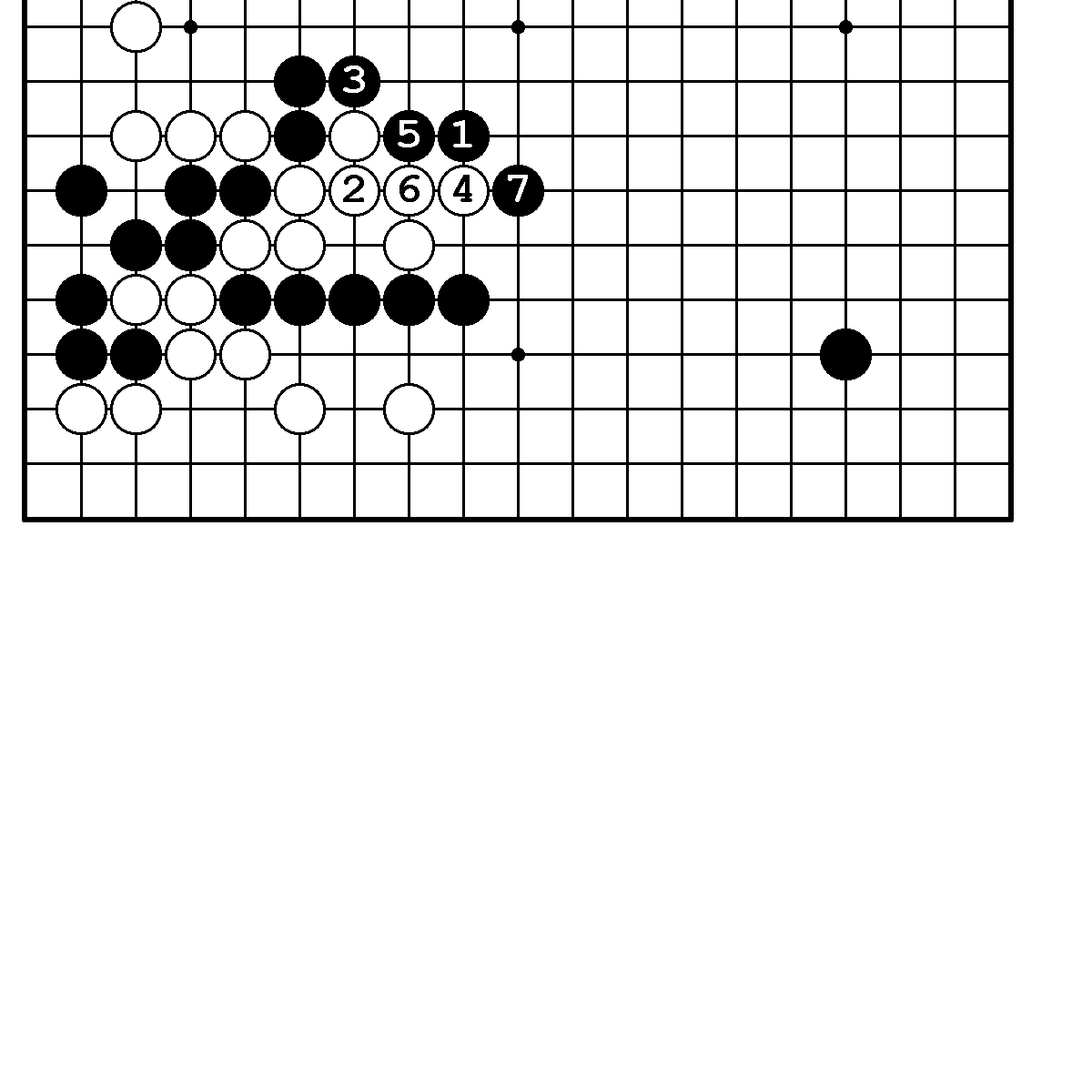 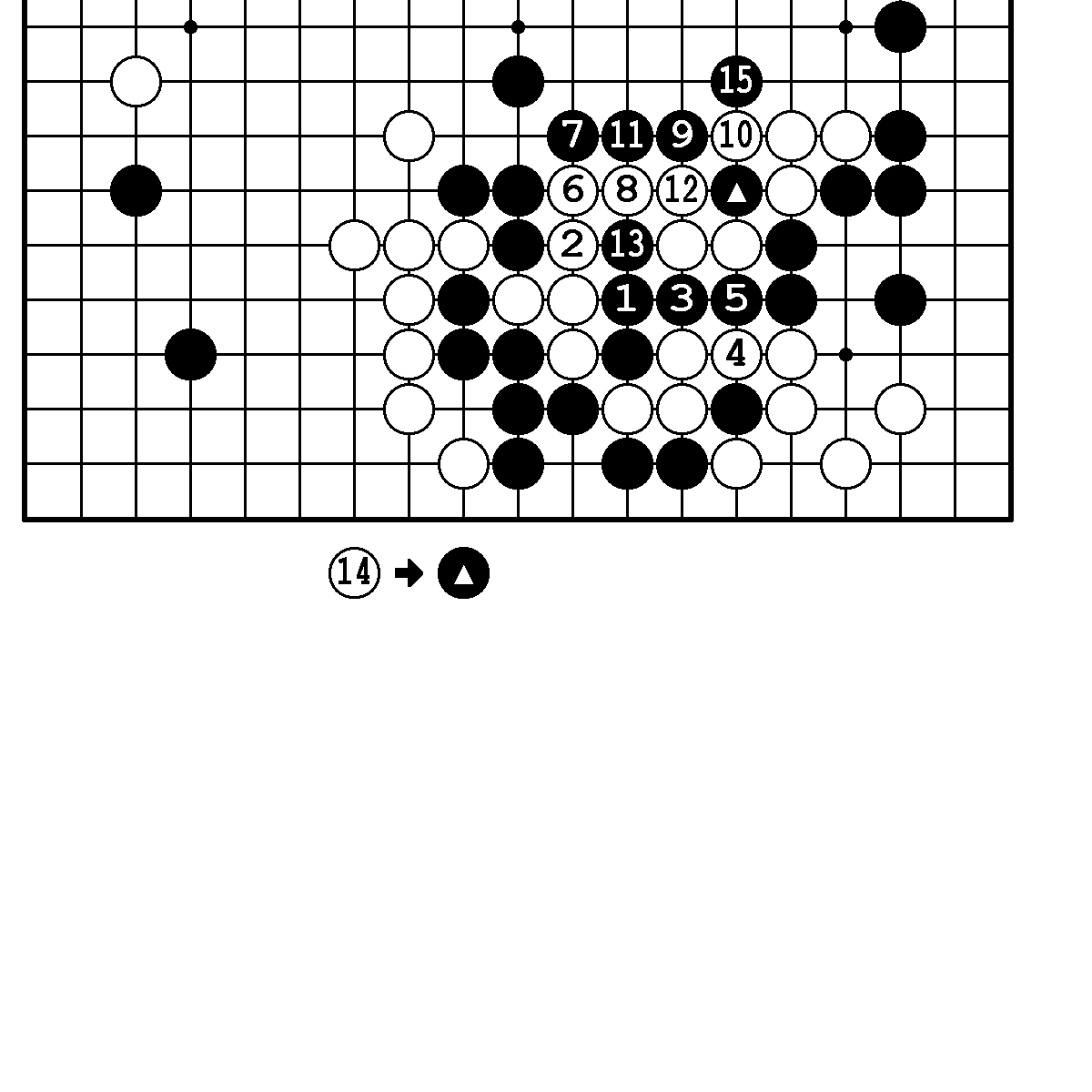                                                                    53      N3. Правильный ответ.                                N4. Правильный ответ.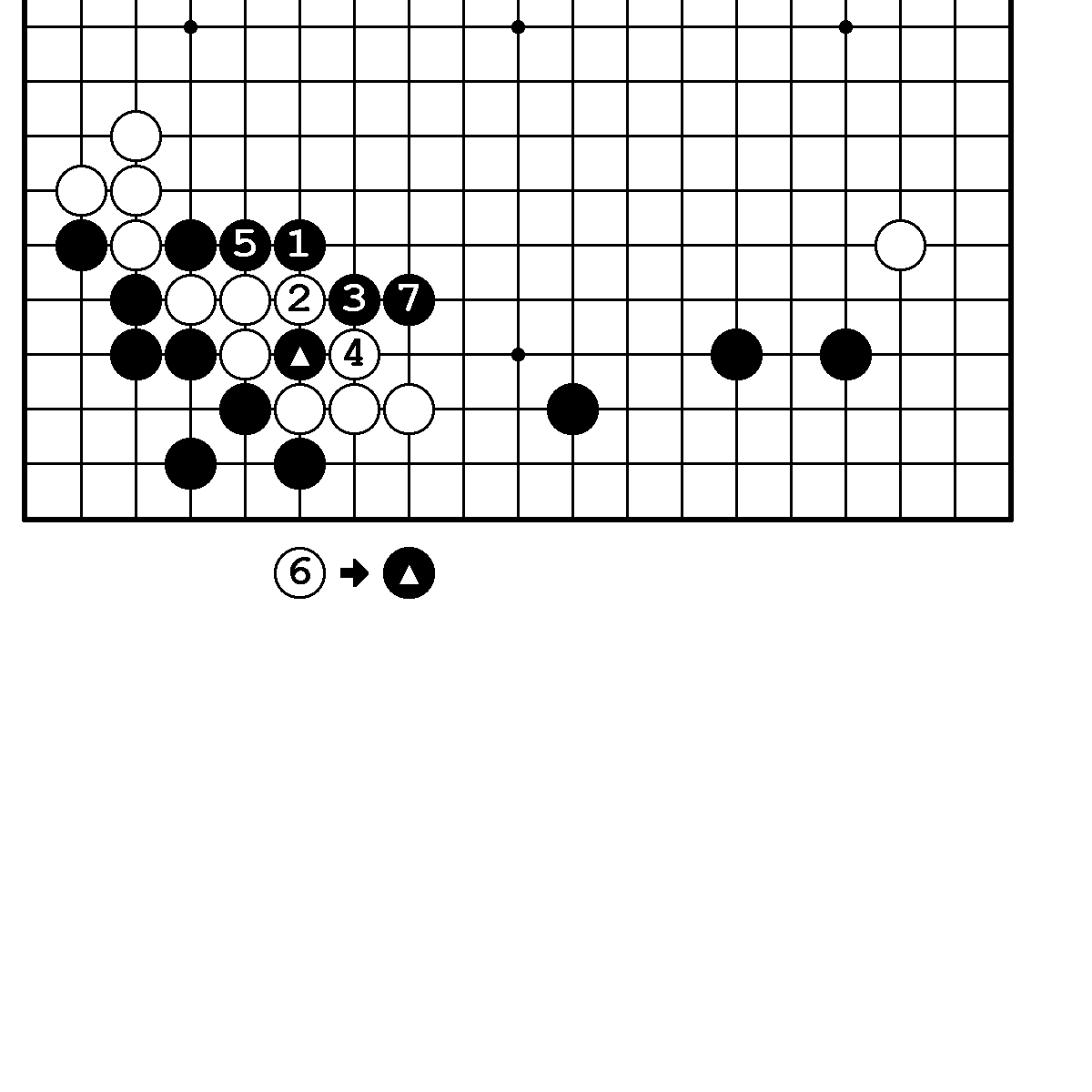 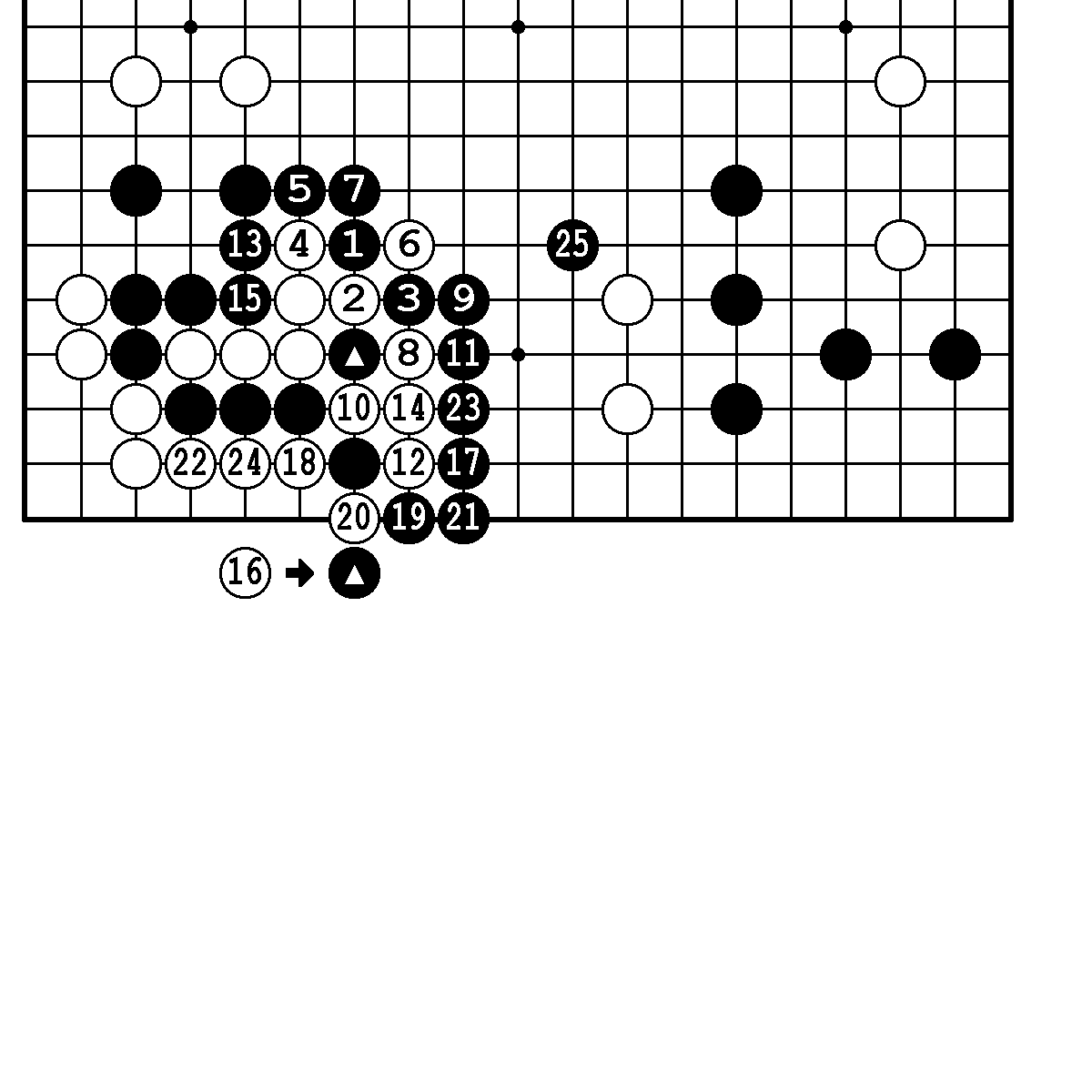       N4. Вариант.                                               N5. Правильный ответ.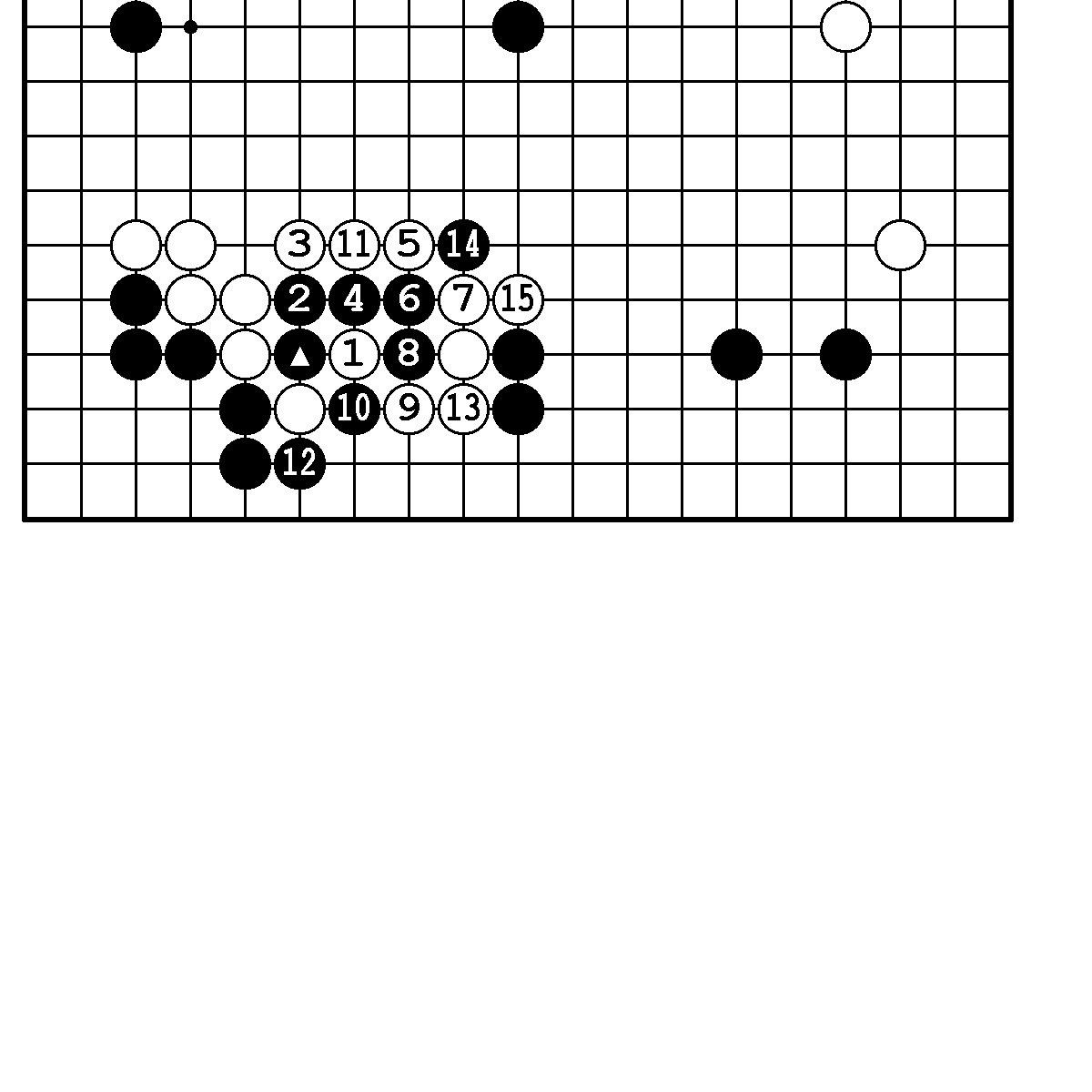 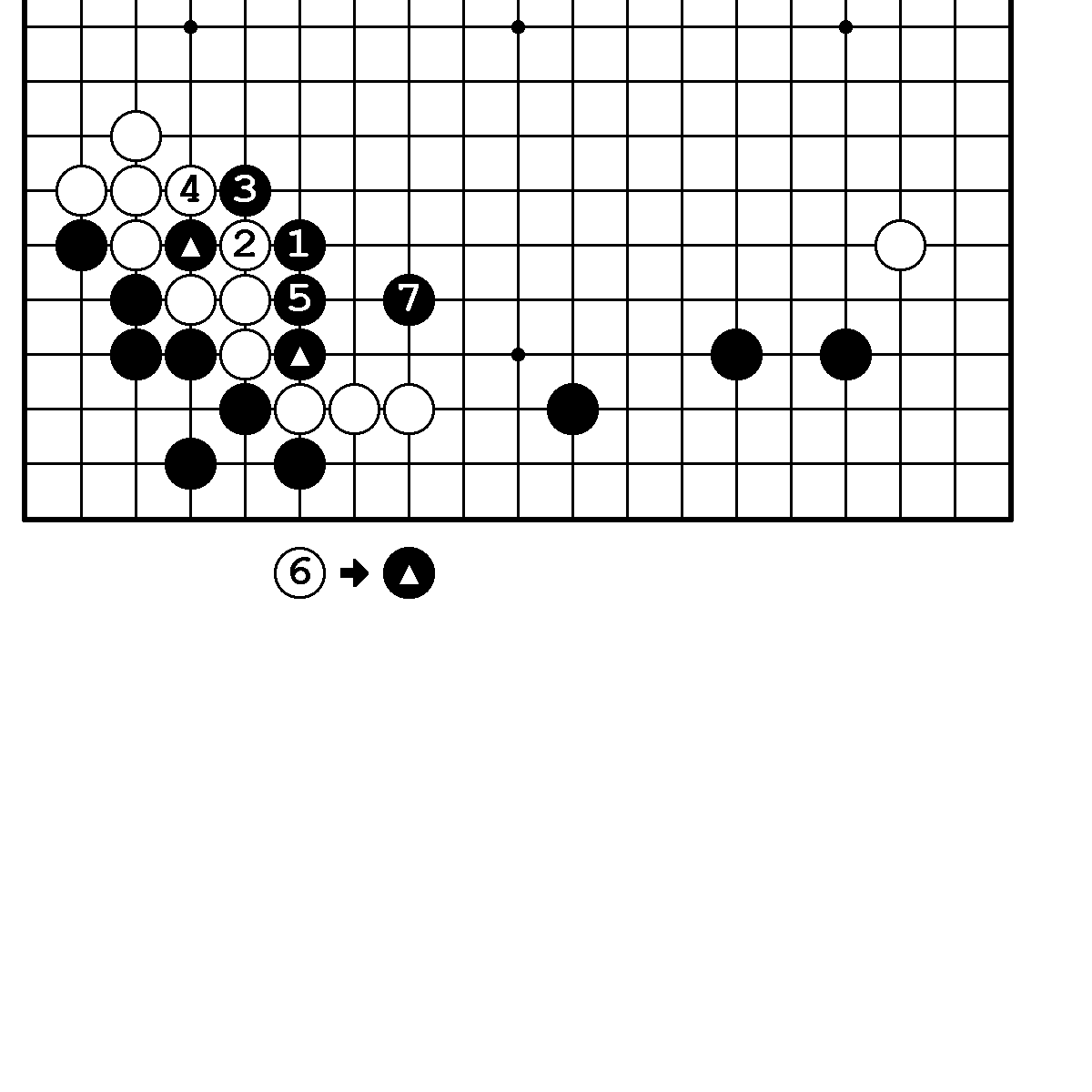       N5. Вариант.                                               N6. Правильный ответ.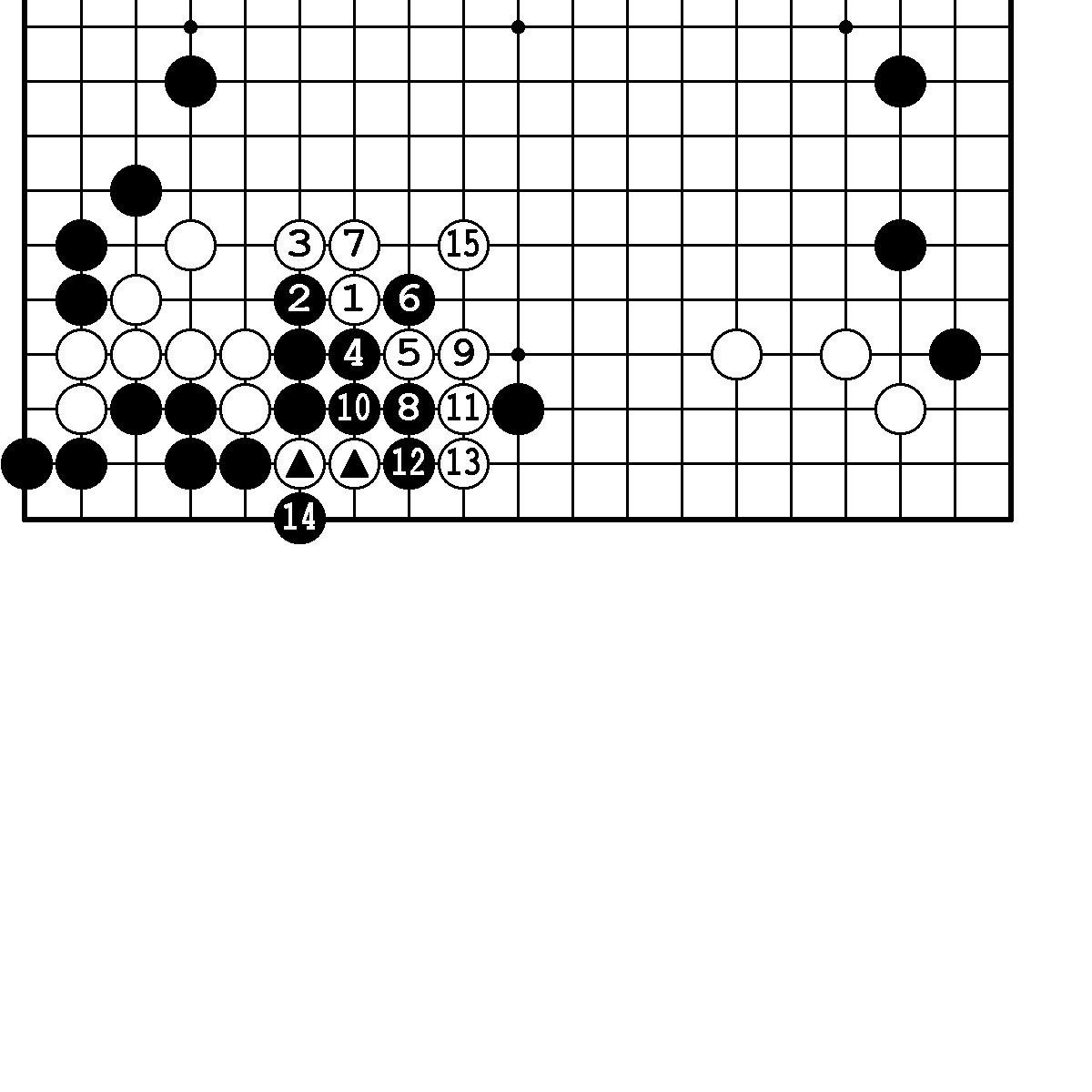 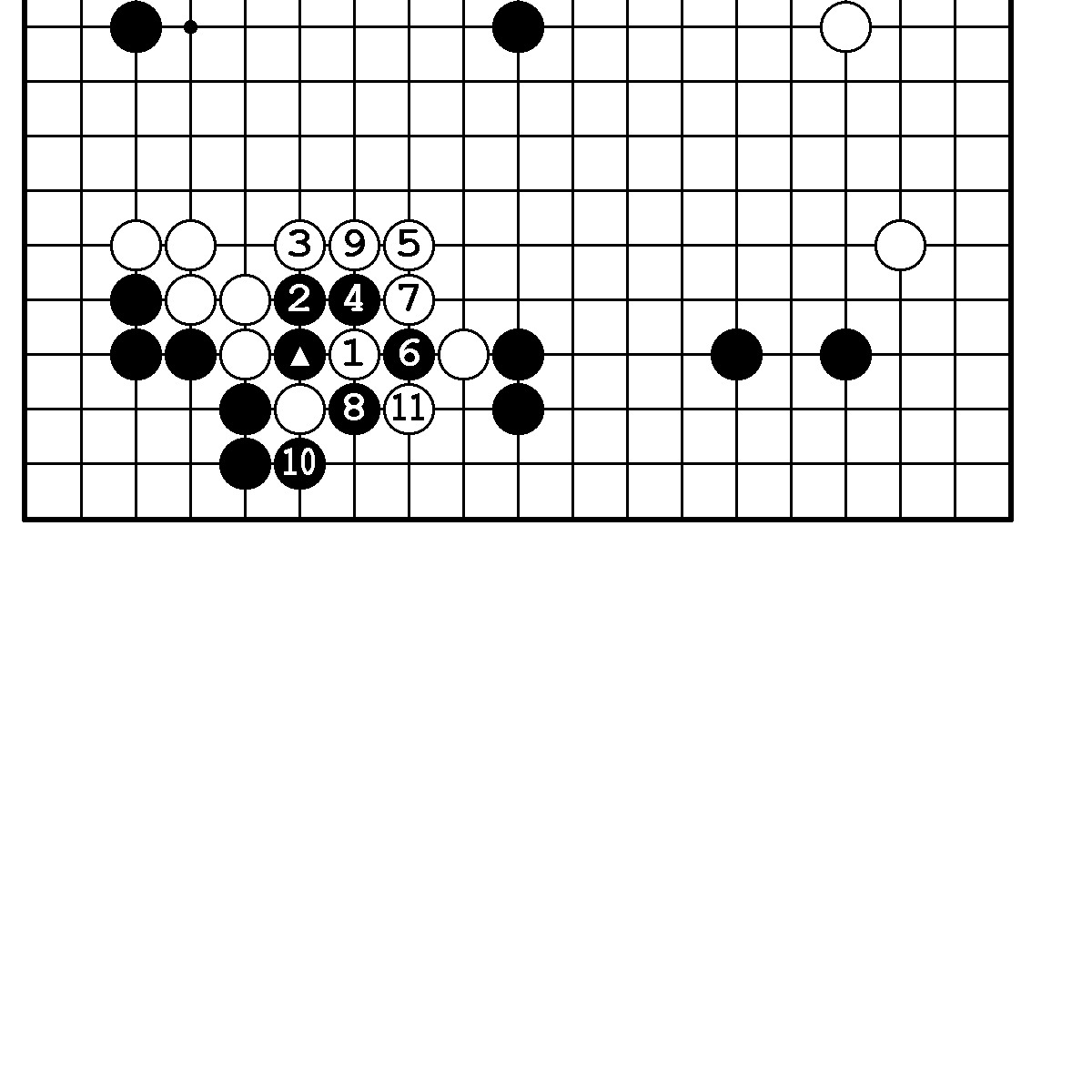       N7. Правильный ответ.                                N8. Правильный ответ.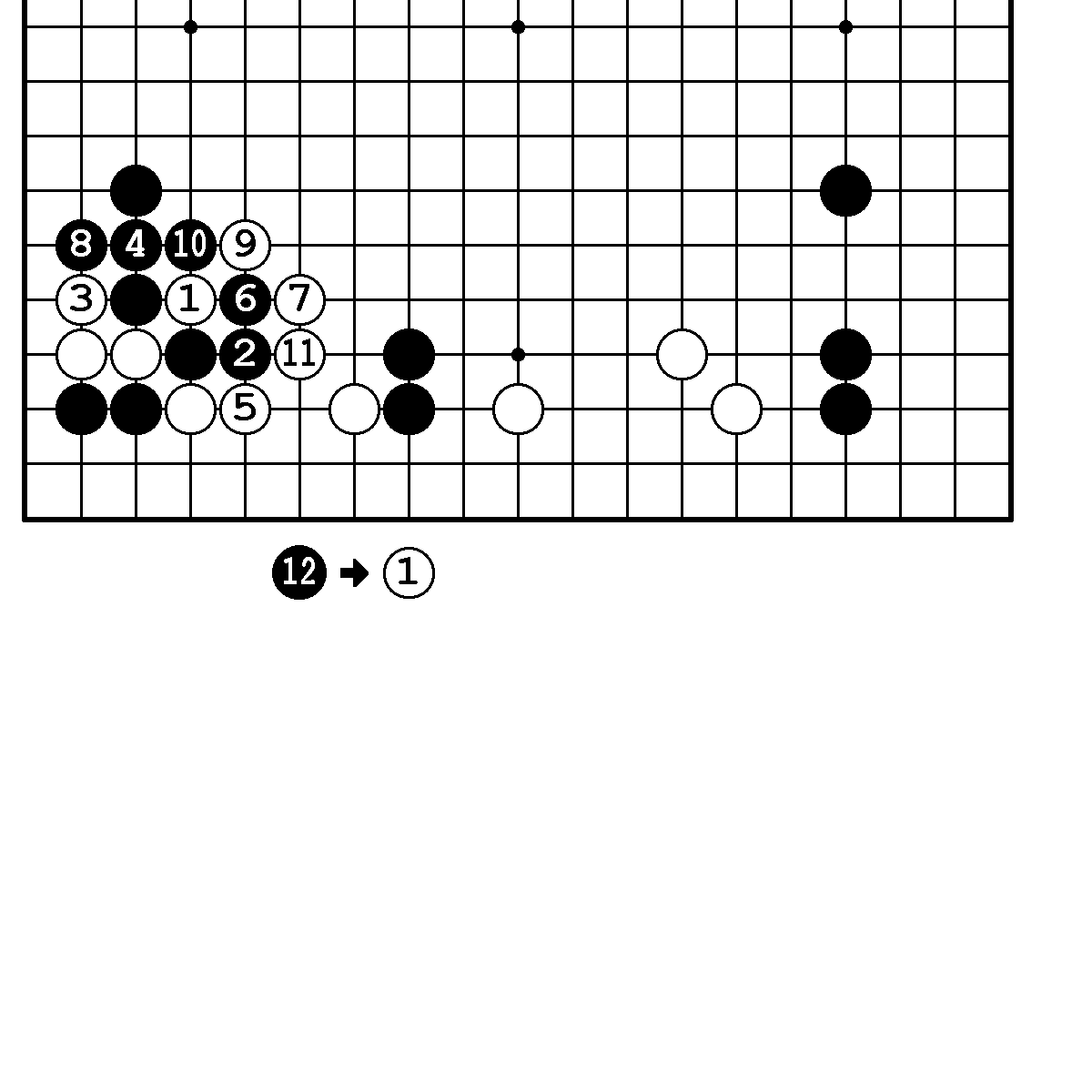 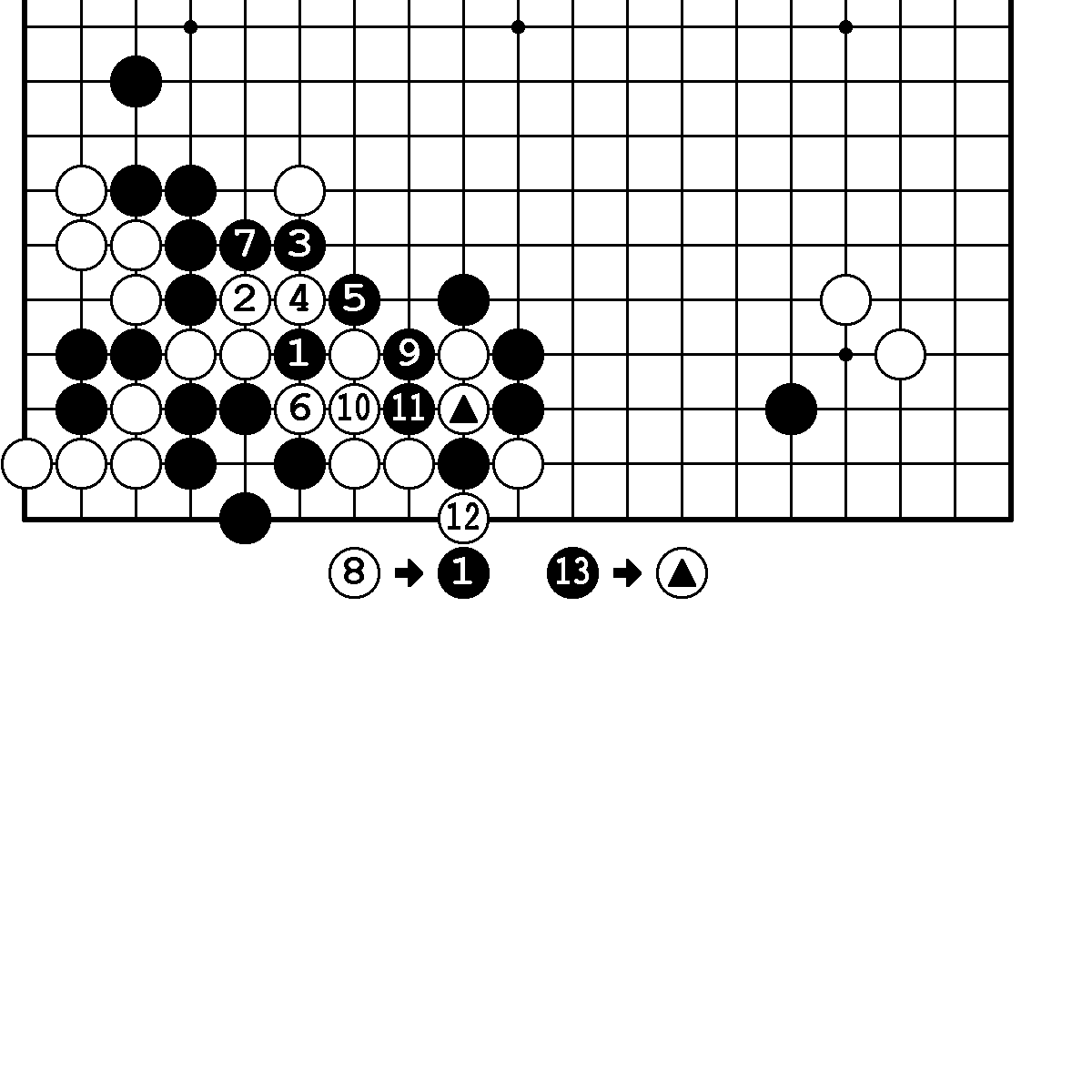                                                                     54     N8. Вариант.                                              N9. Правильный ответ.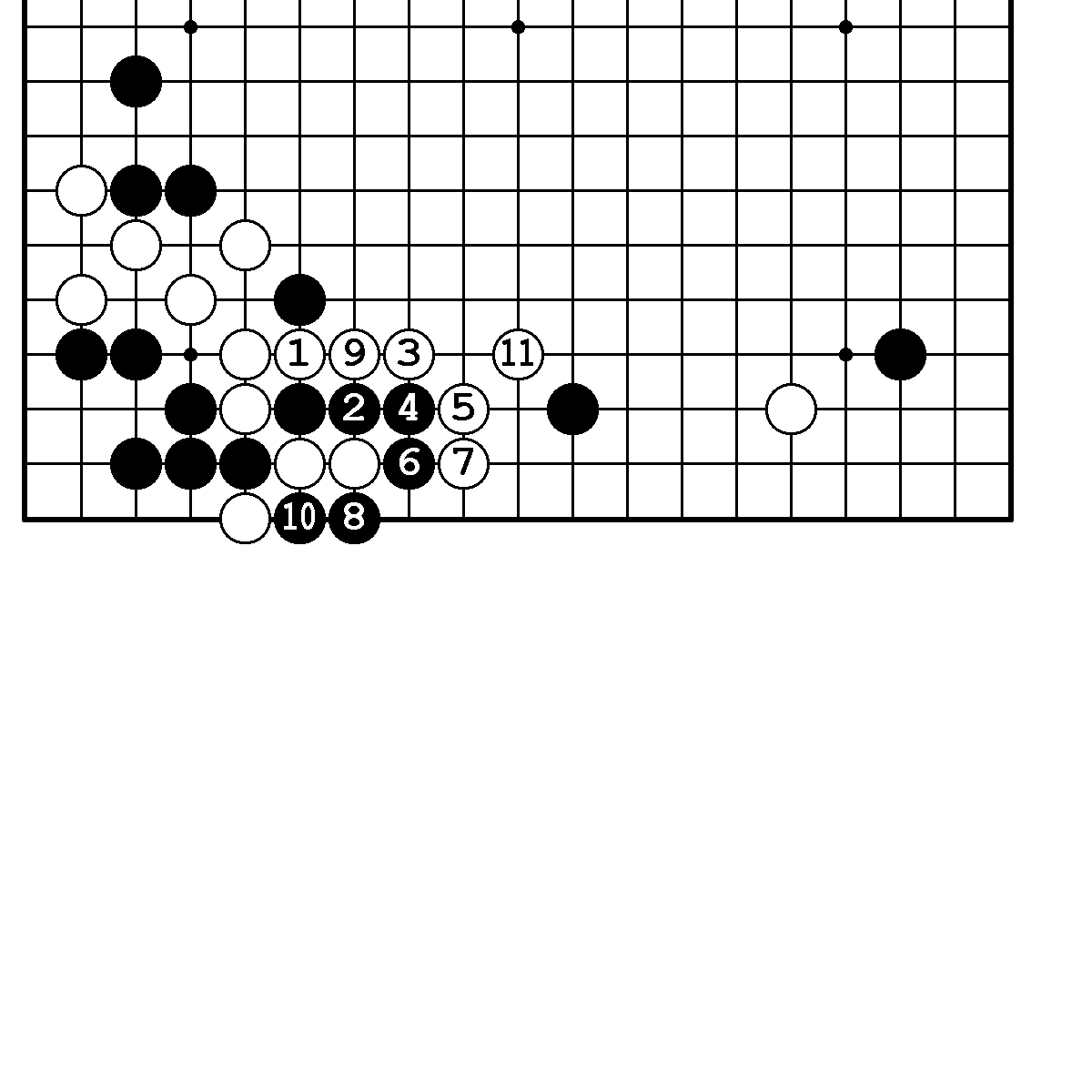 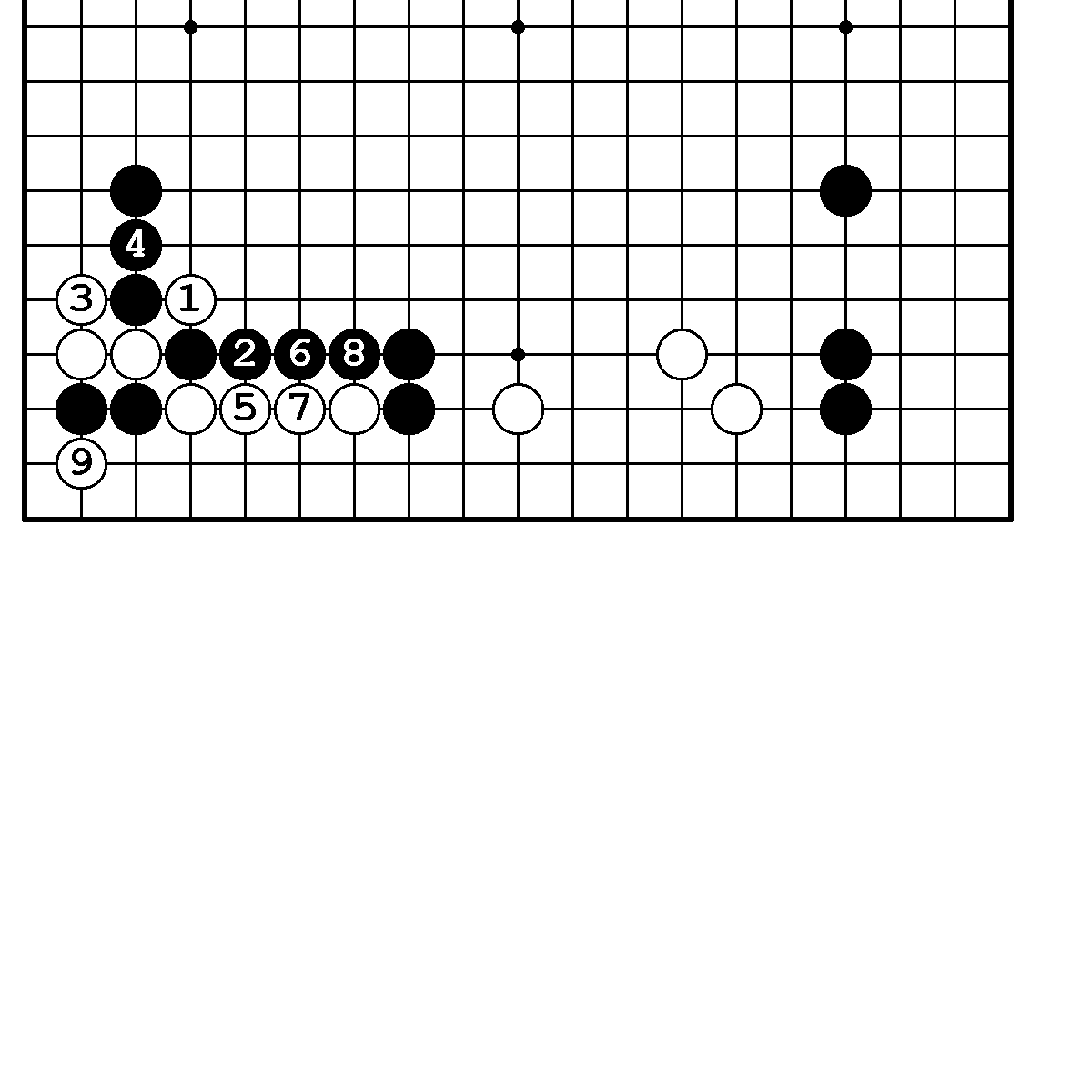      N10. Правильный ответ.                           N11. Правильный ответ.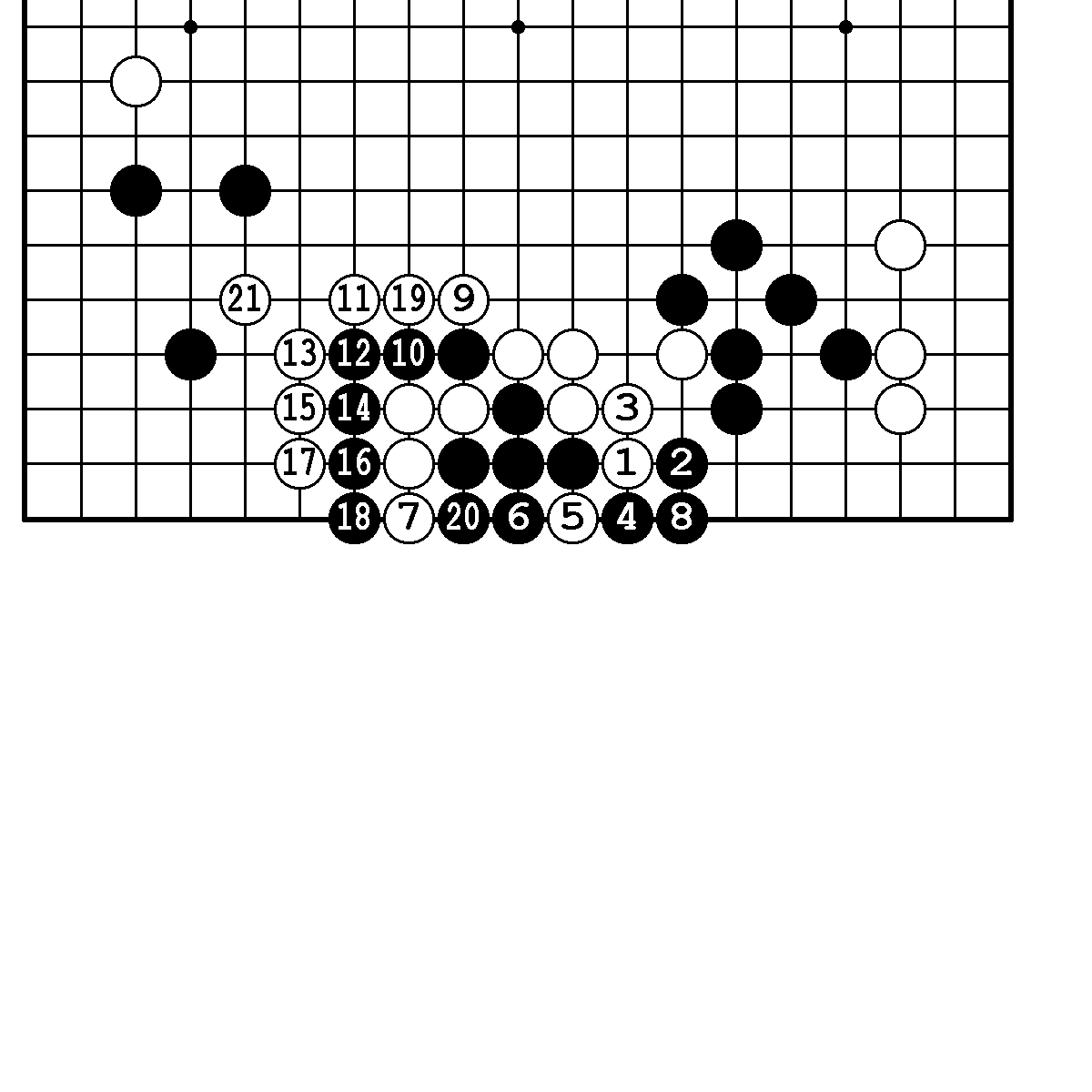 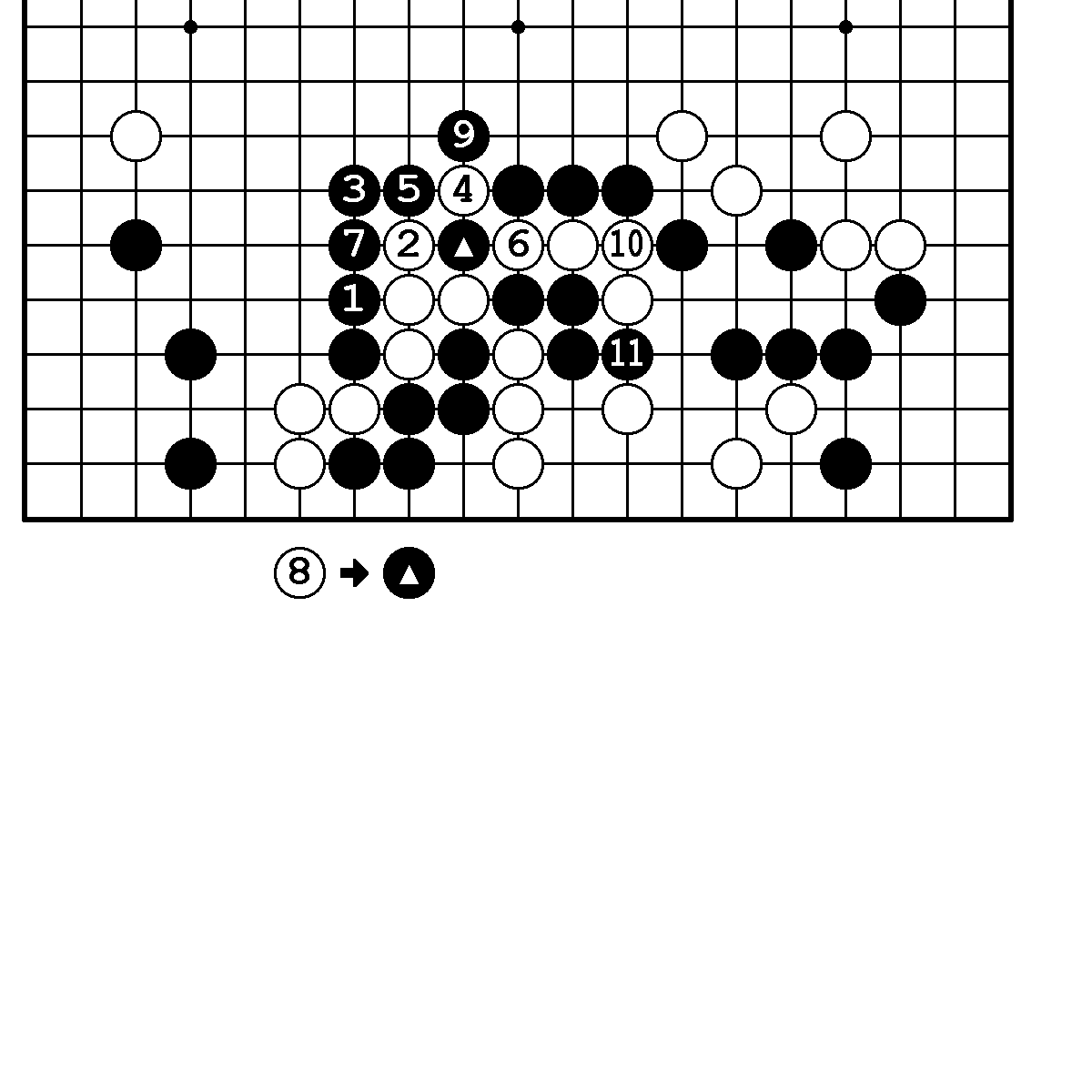      N12. Правильный ответ.                            N13. Правильный ответ.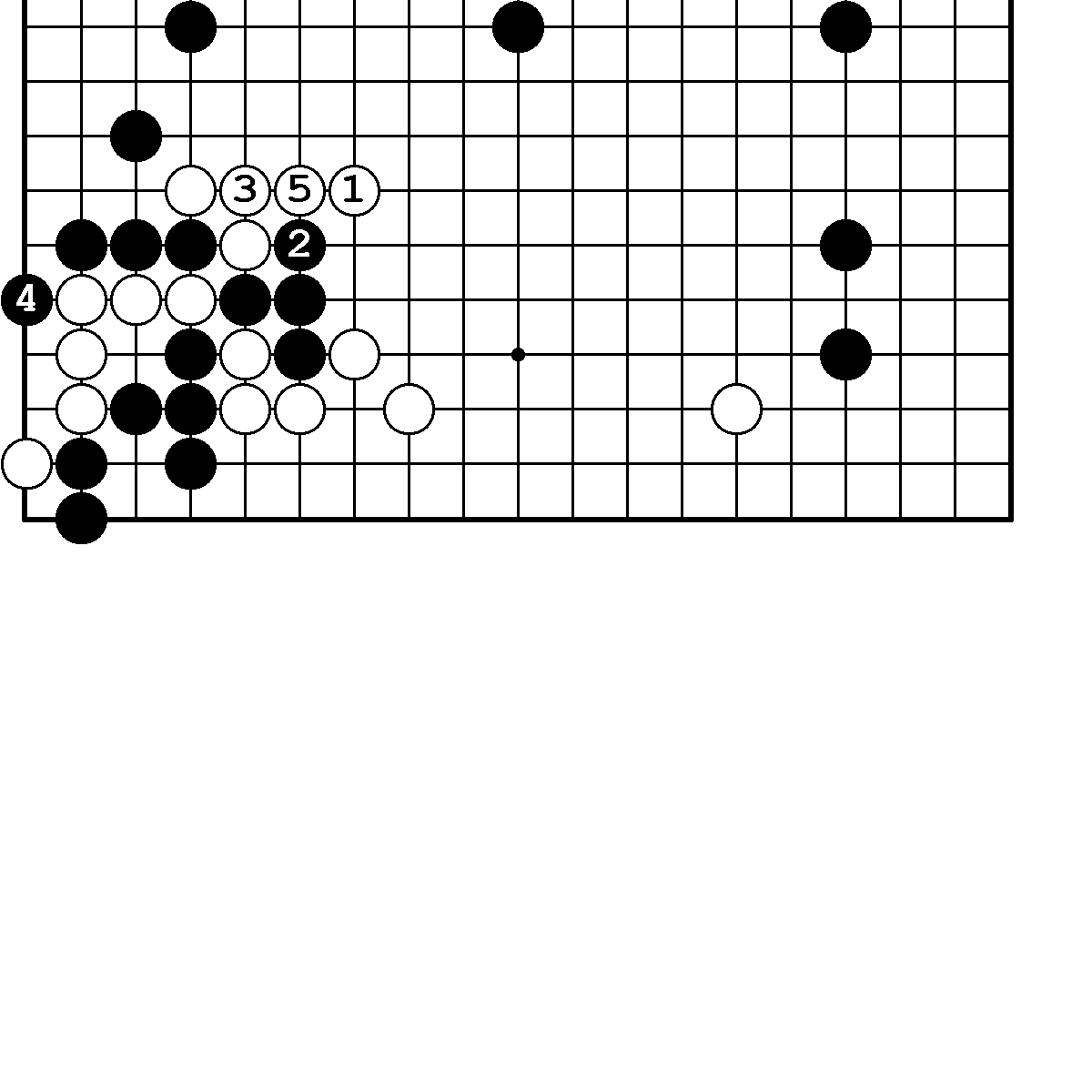 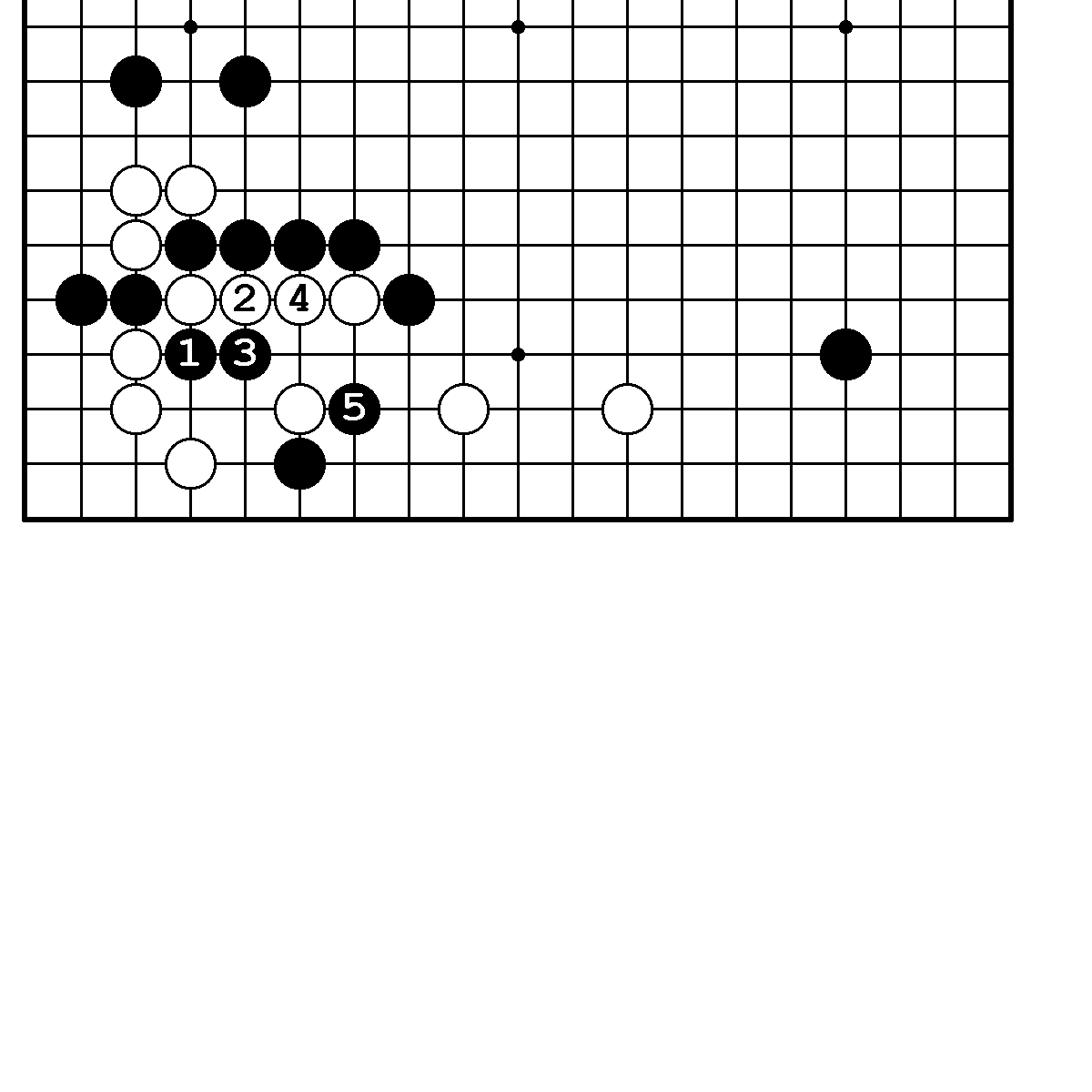      N14. Правильный ответ.                            N14. Неправильный ответ 1.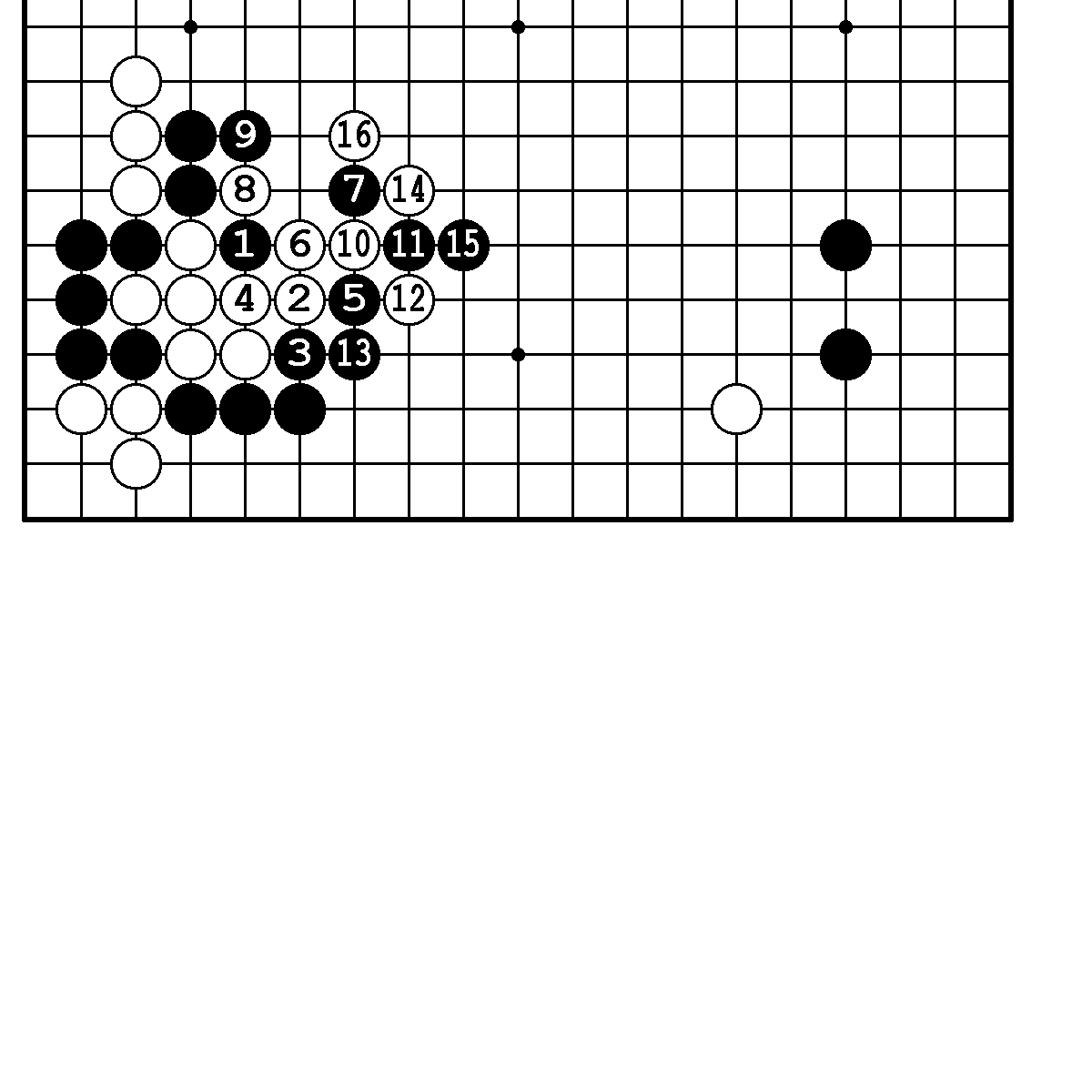 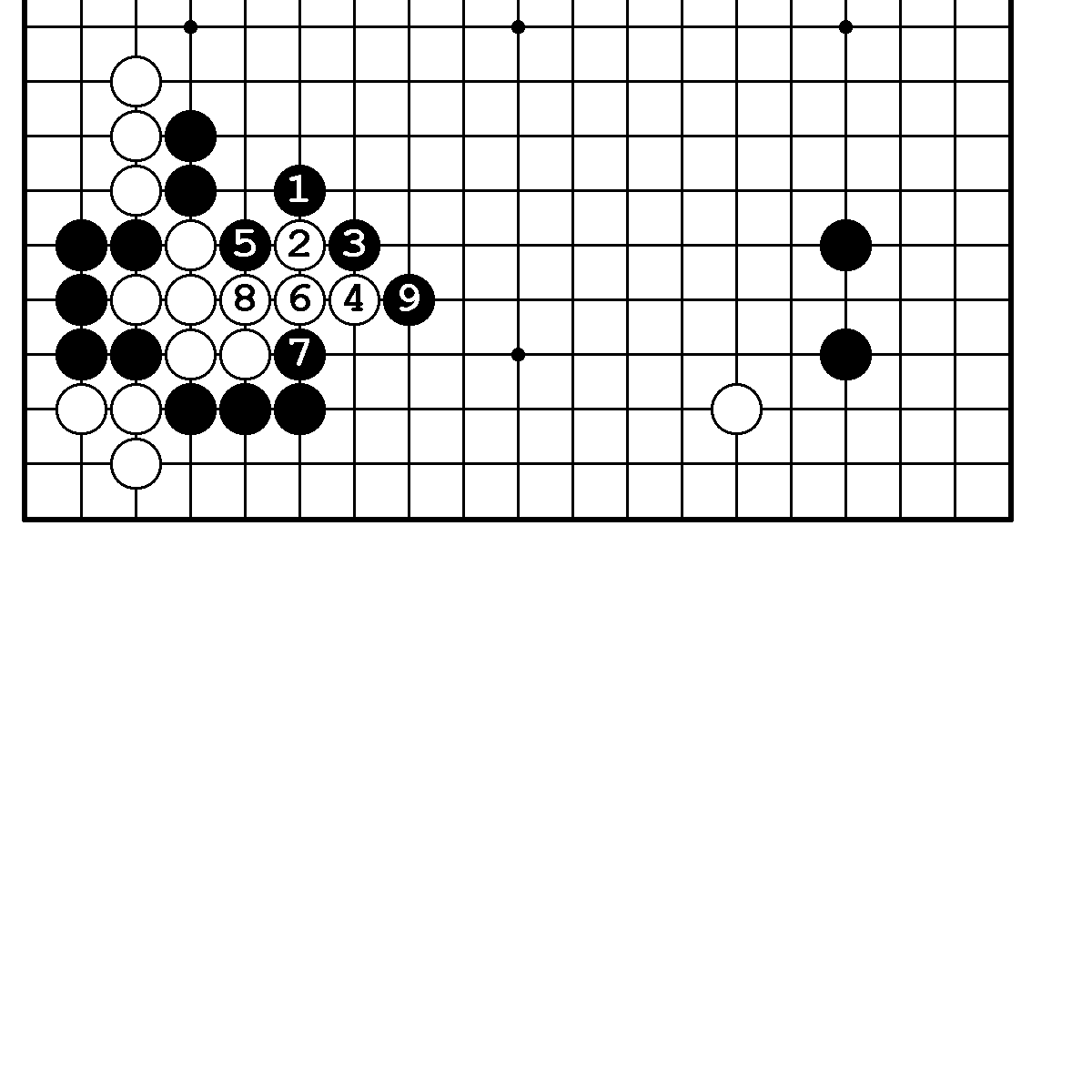                                                                  55      N14. Неправильный ответ 2.                     N15. Правильный ответ.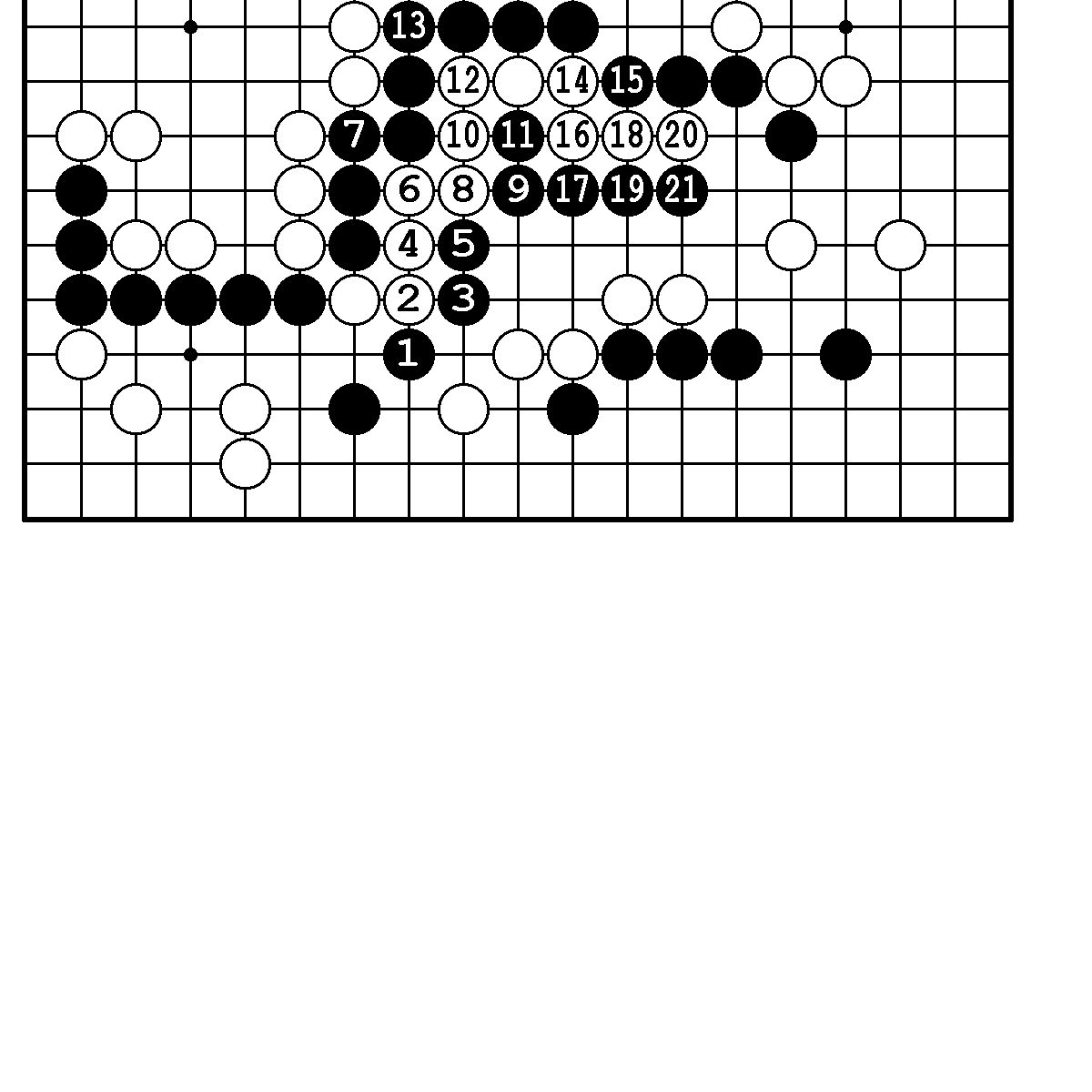 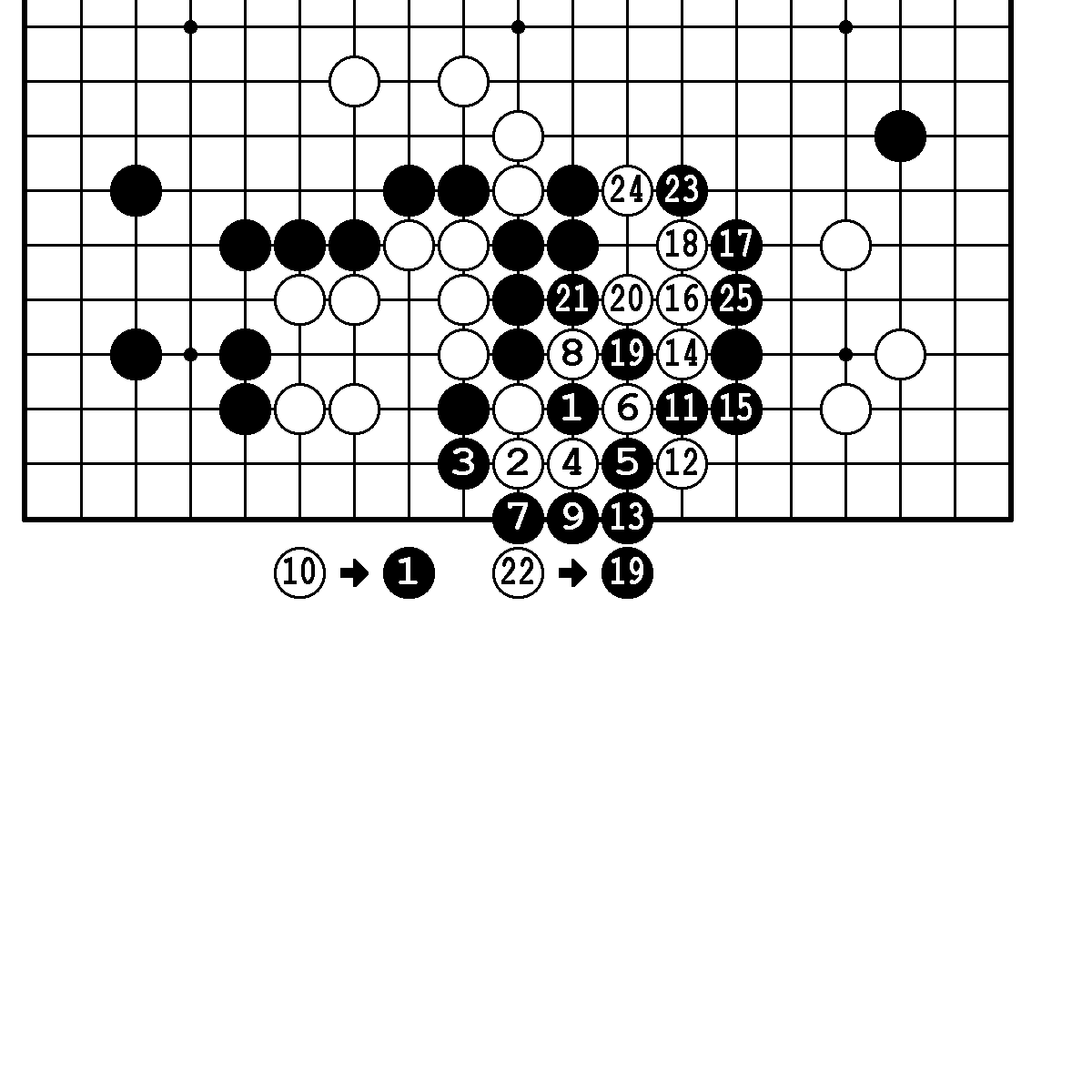 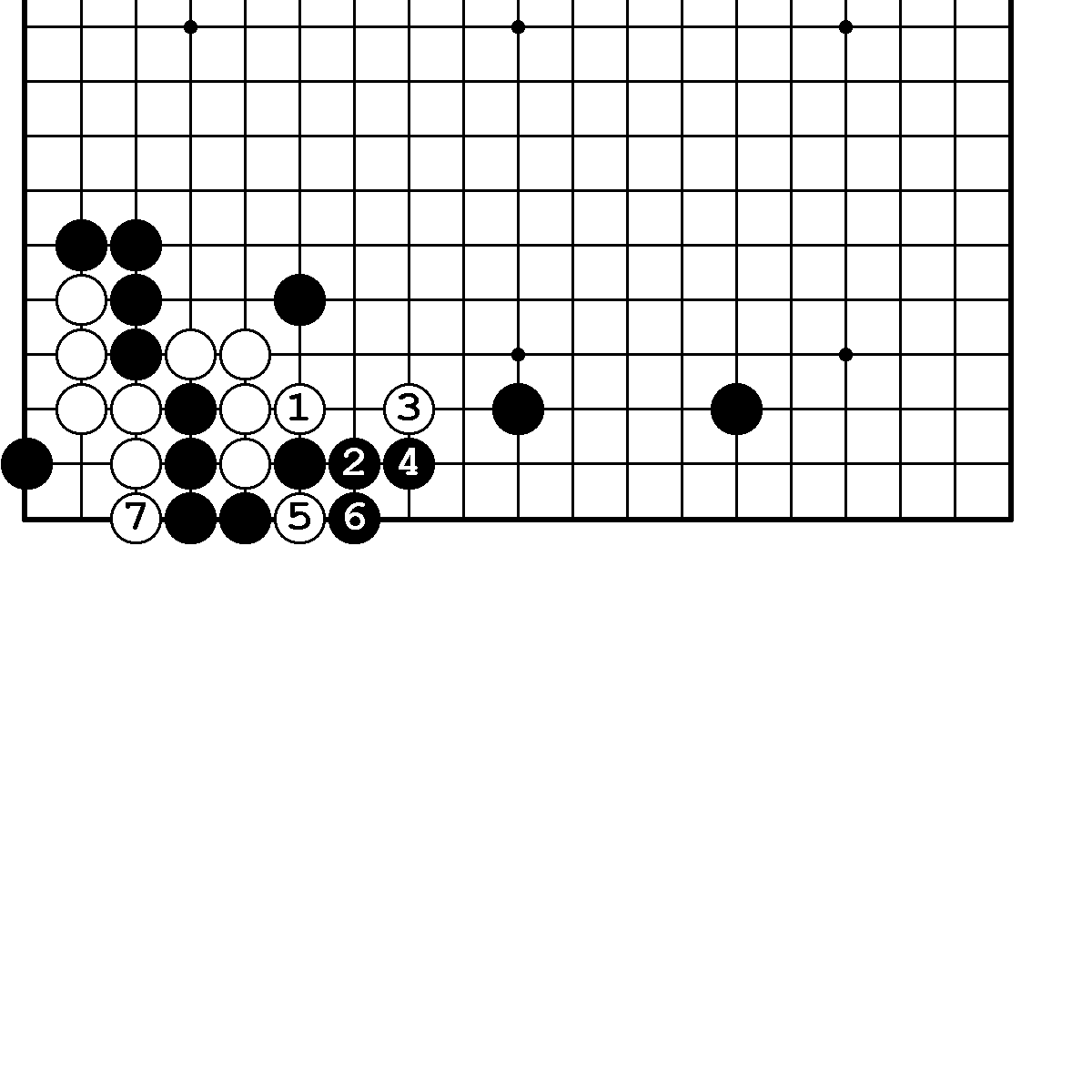 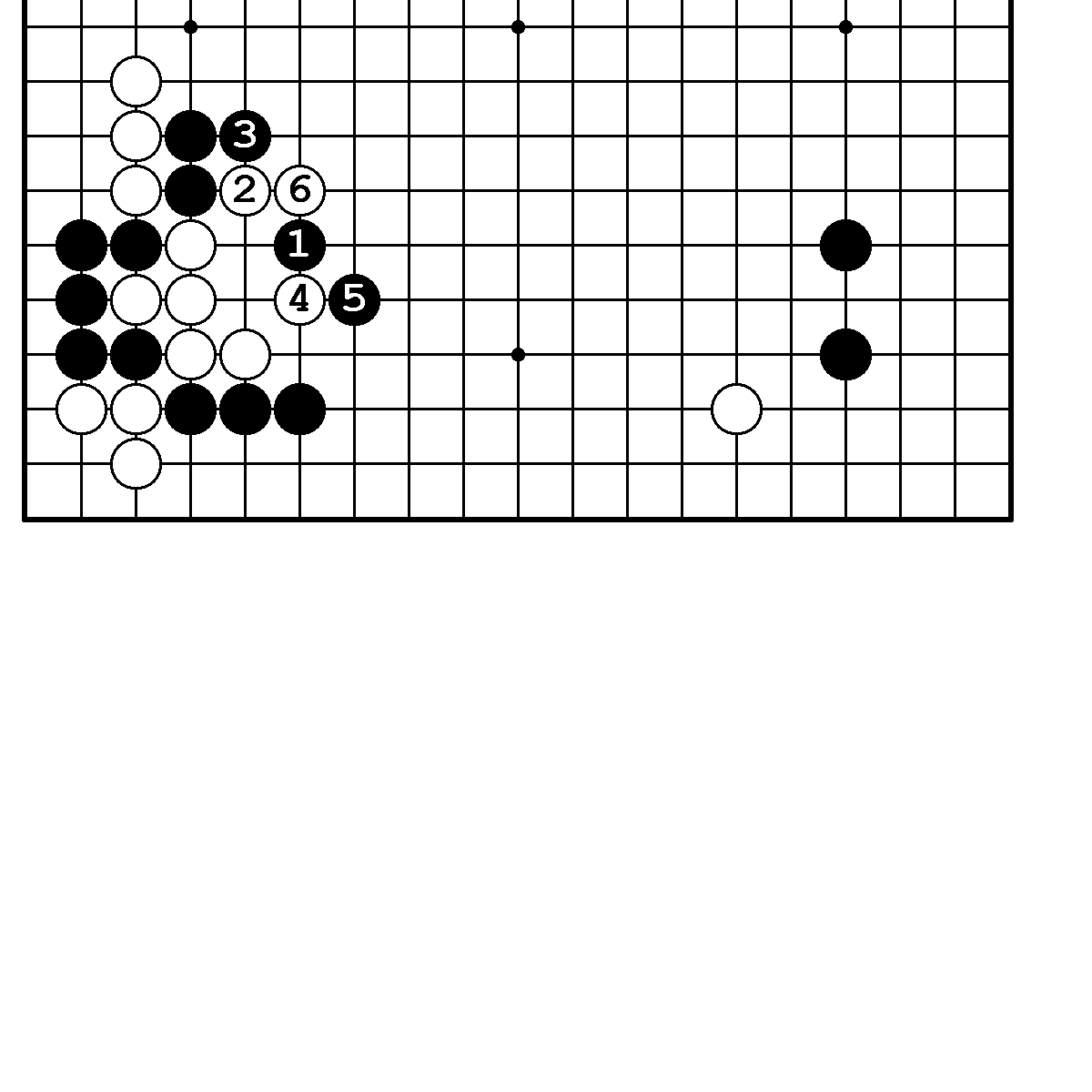       N16. Правильный ответ.                            N17. Правильный ответ.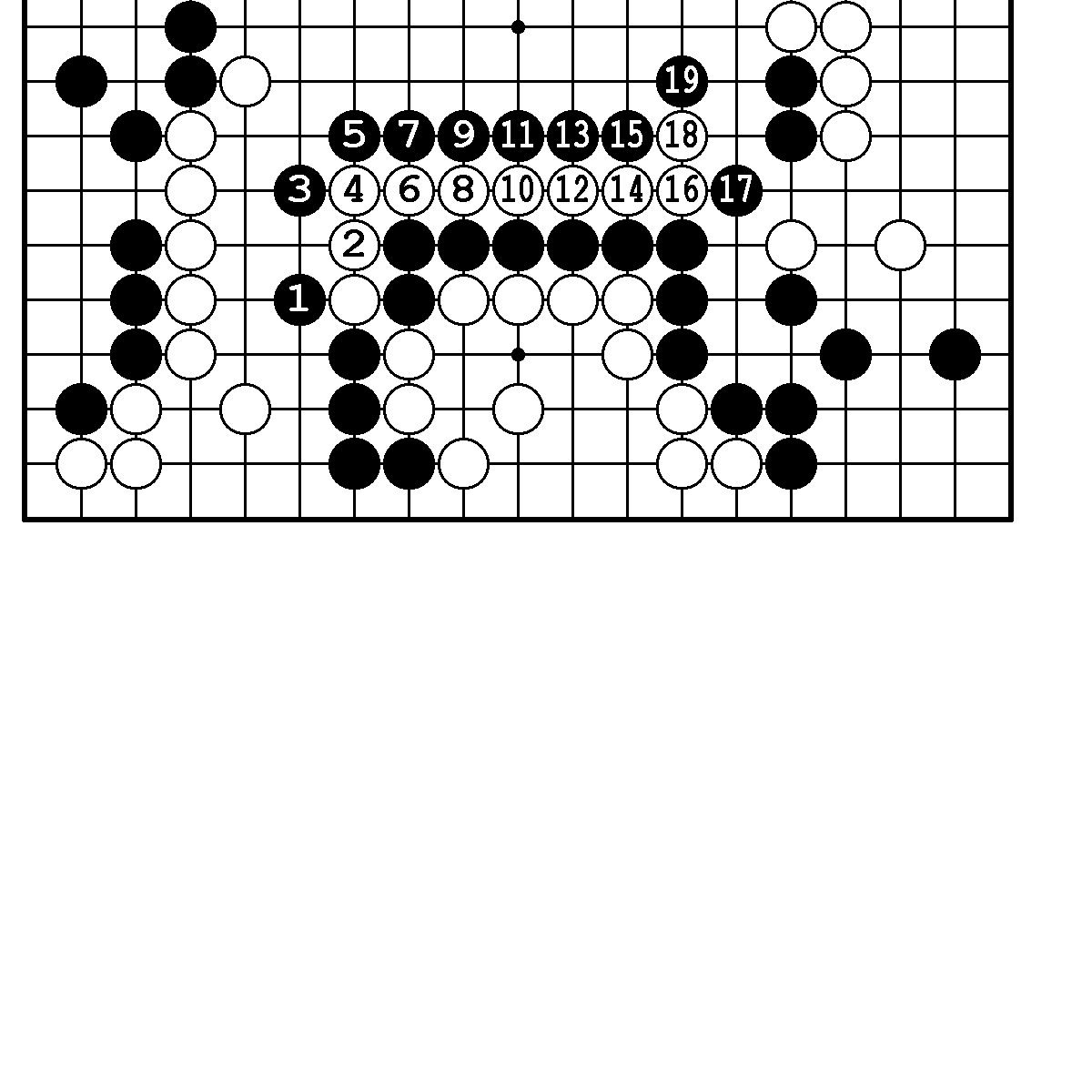 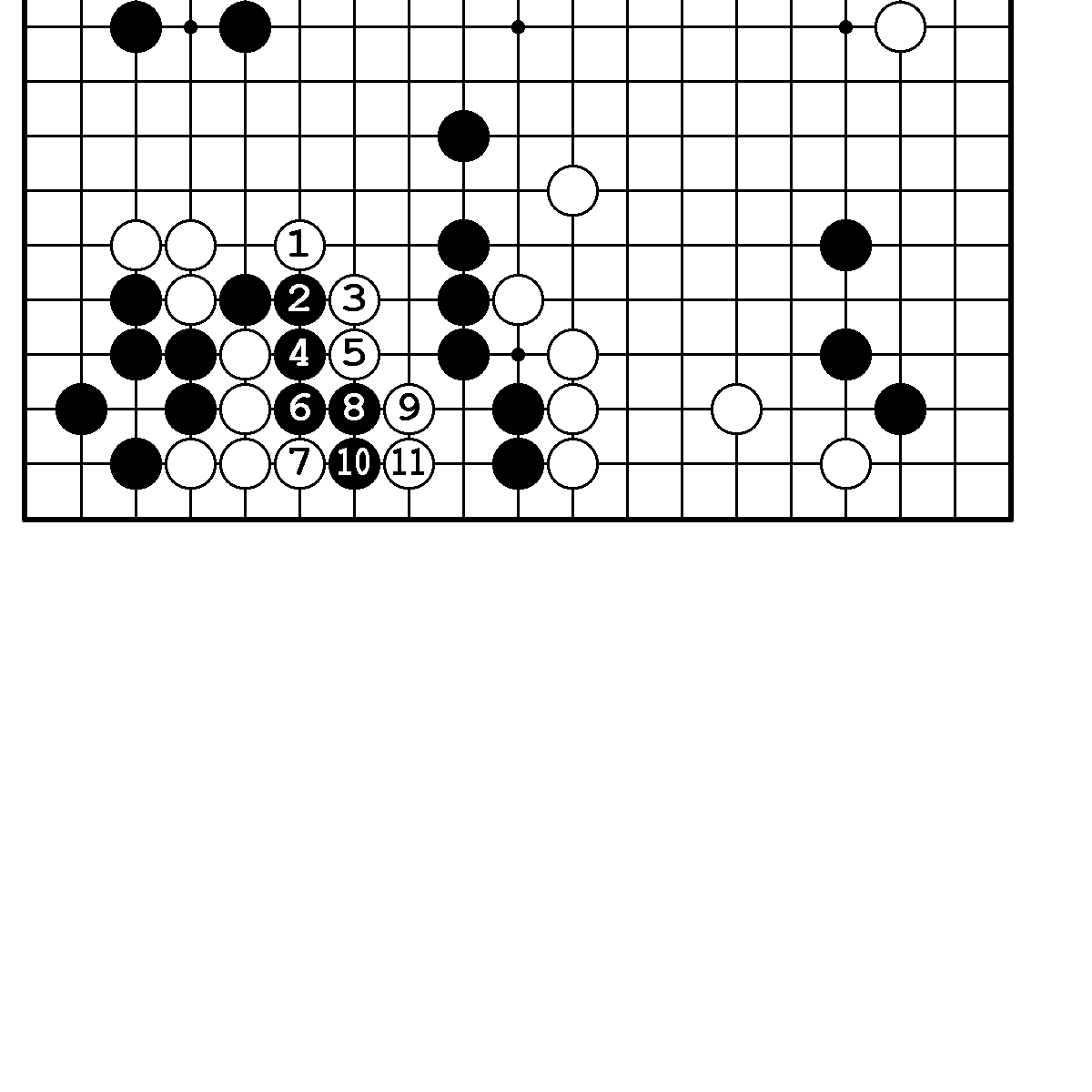       N18. Правильный ответ.                            N19. Правильный ответ.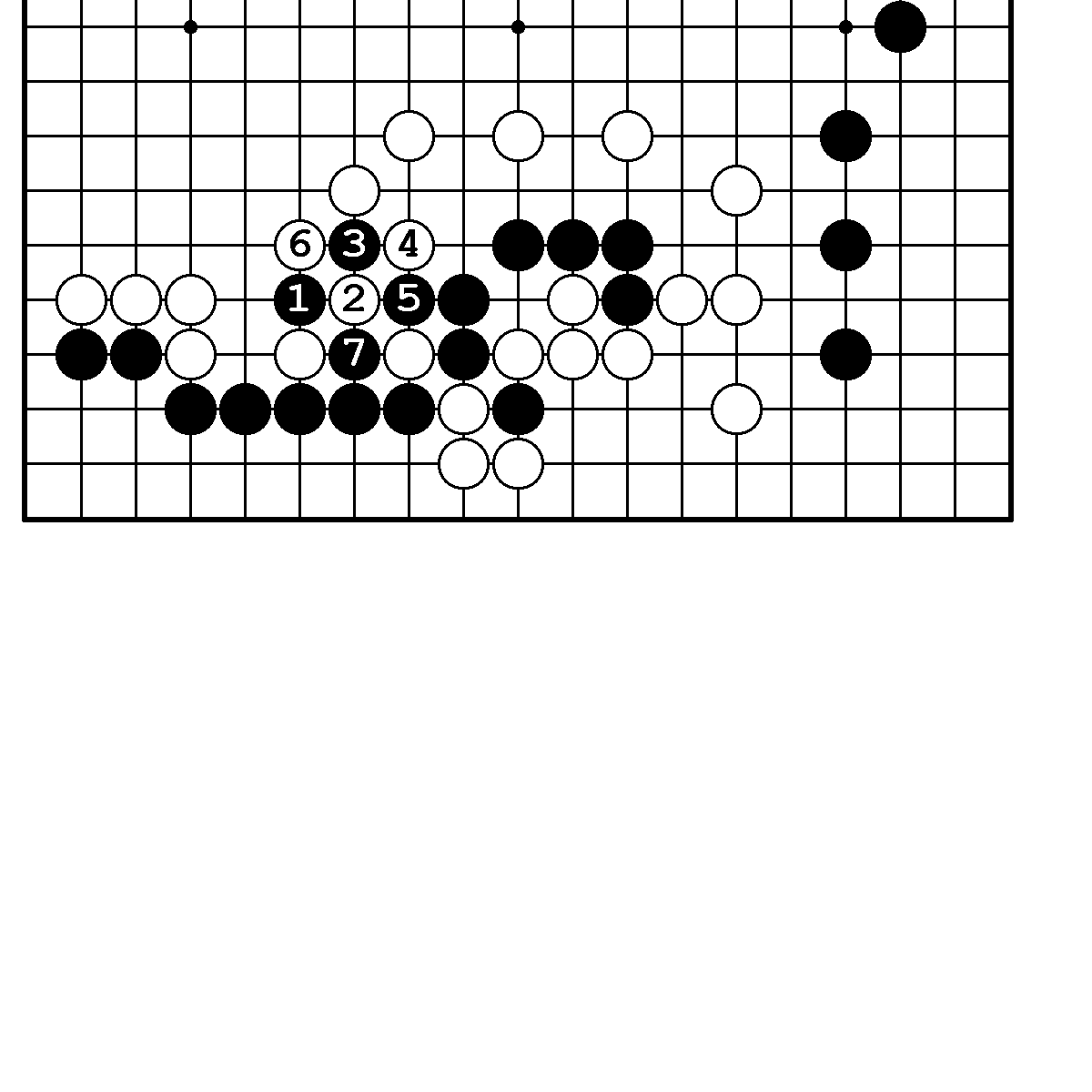 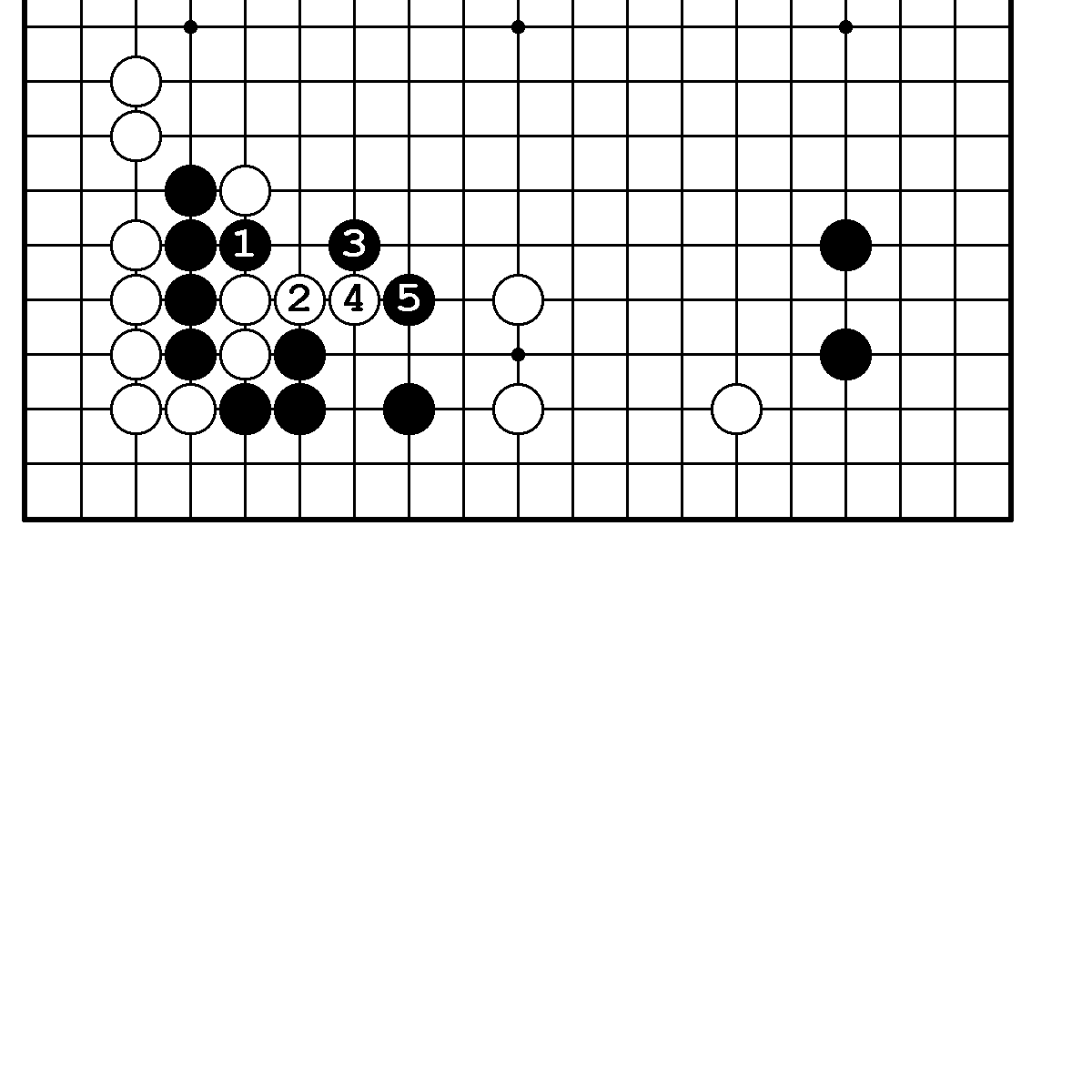       N20. Правильный ответ.                               N21. Правильный ответ.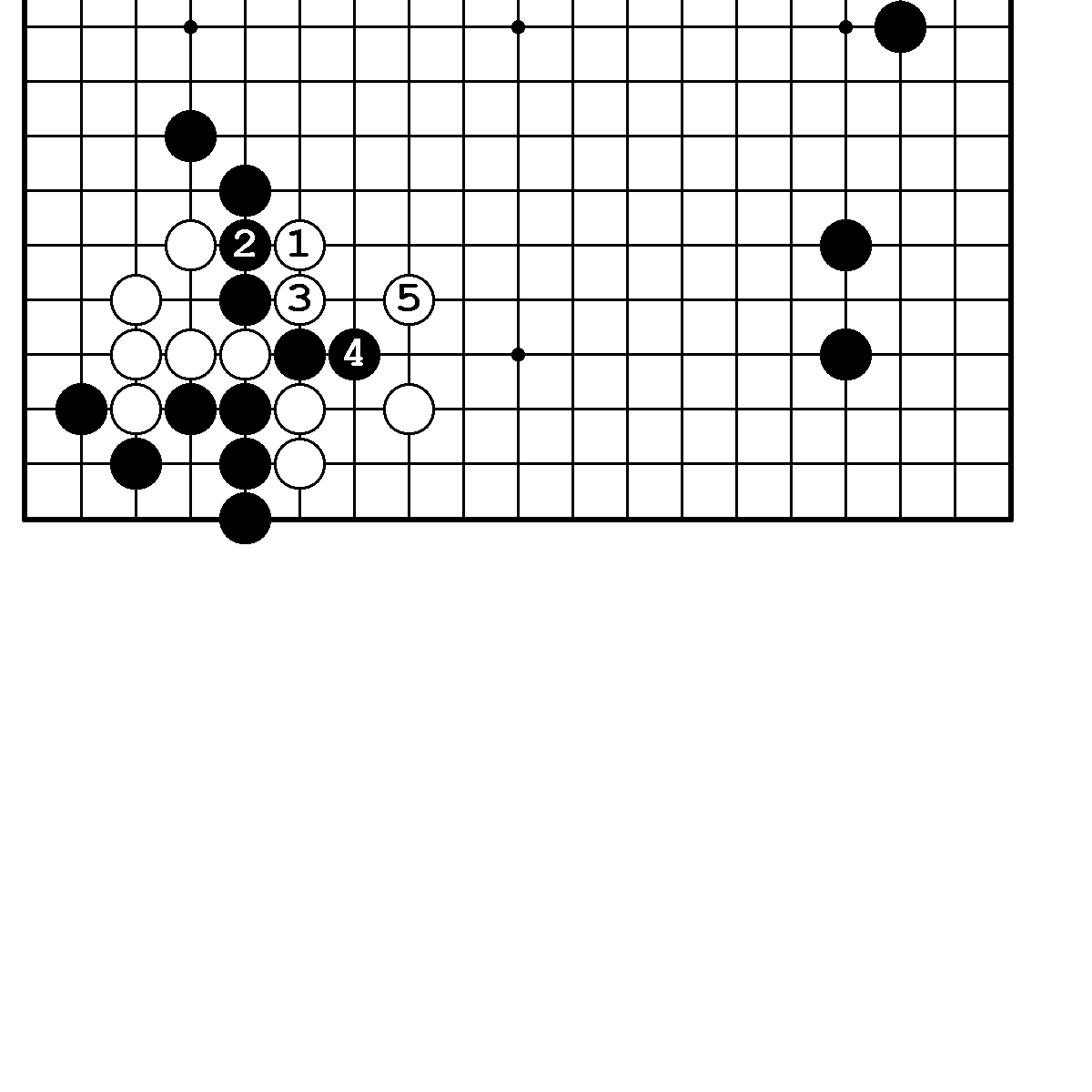 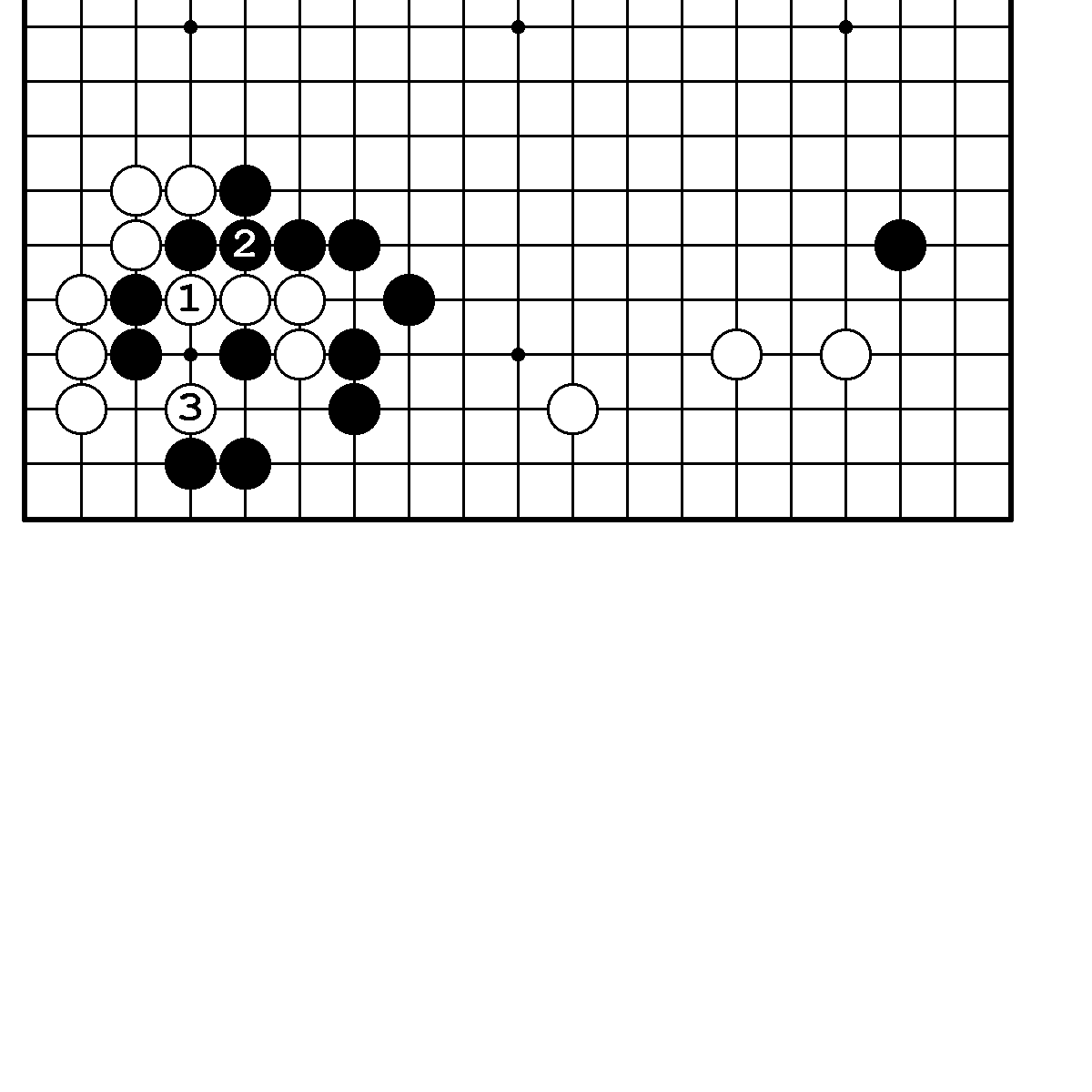                                                                    56       N22. Правильный ответ.                            N23. Правильный ответ.       N24. Правильный ответ.                            N25. Правильный ответ.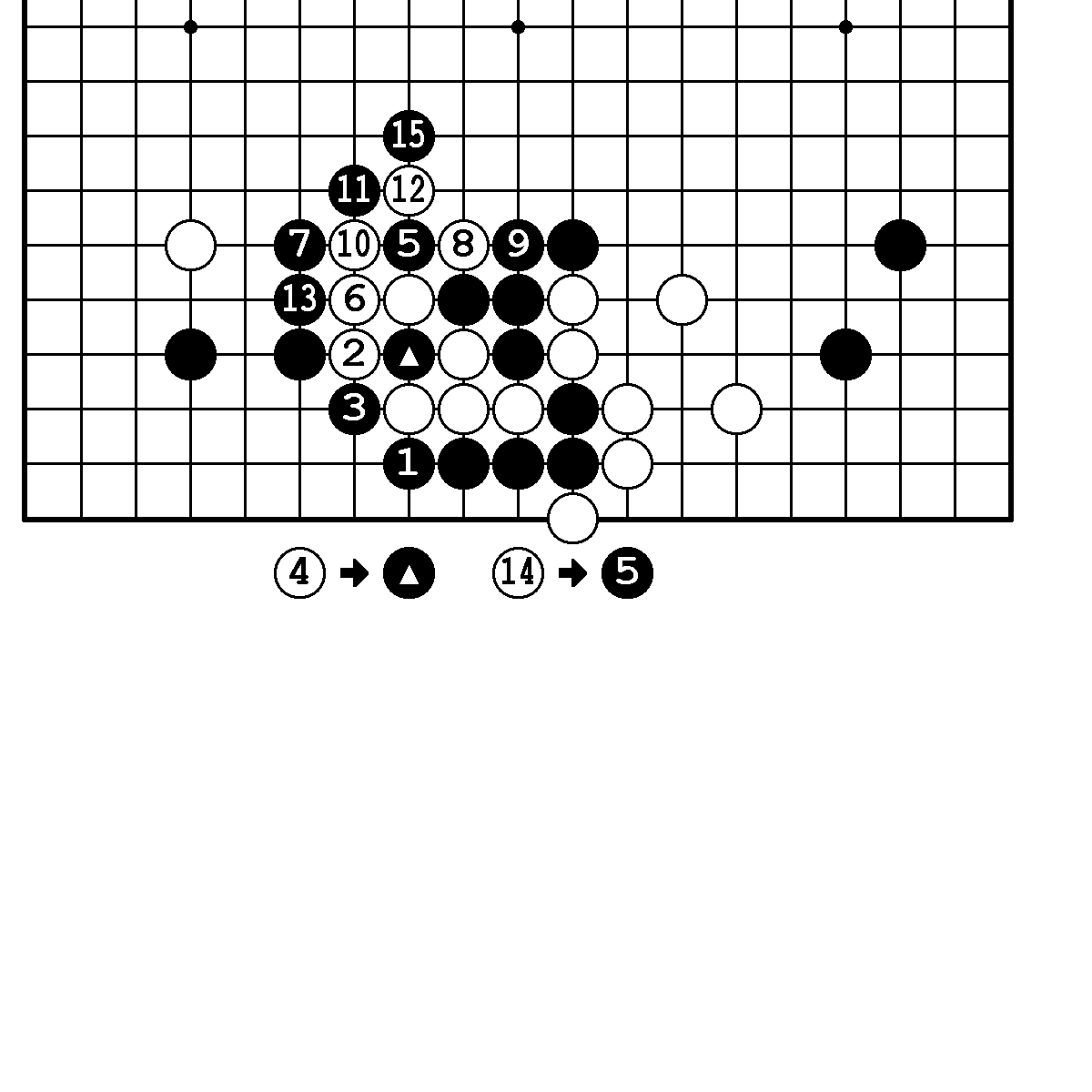        N26. Правильный ответ.                            N27. Правильный ответ.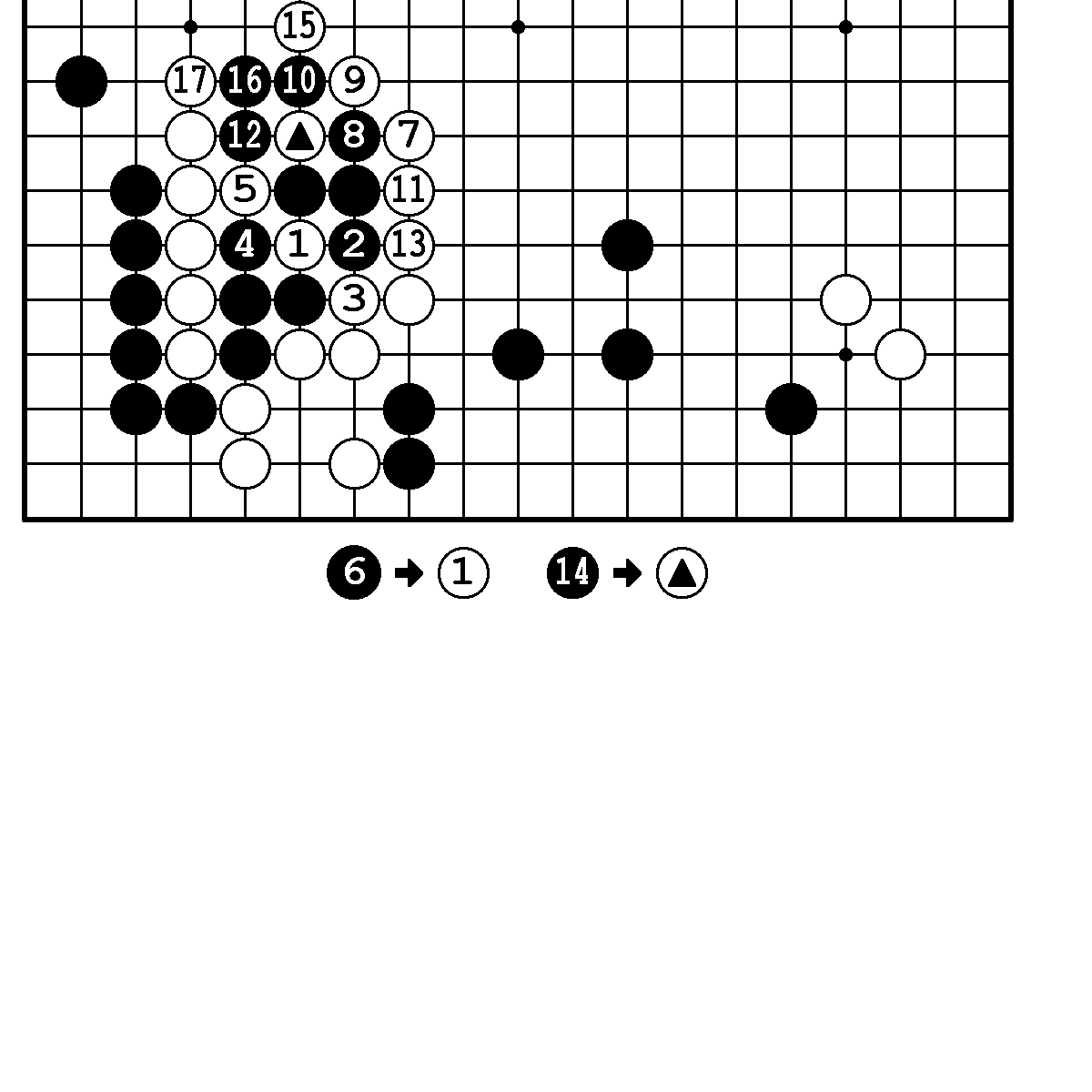 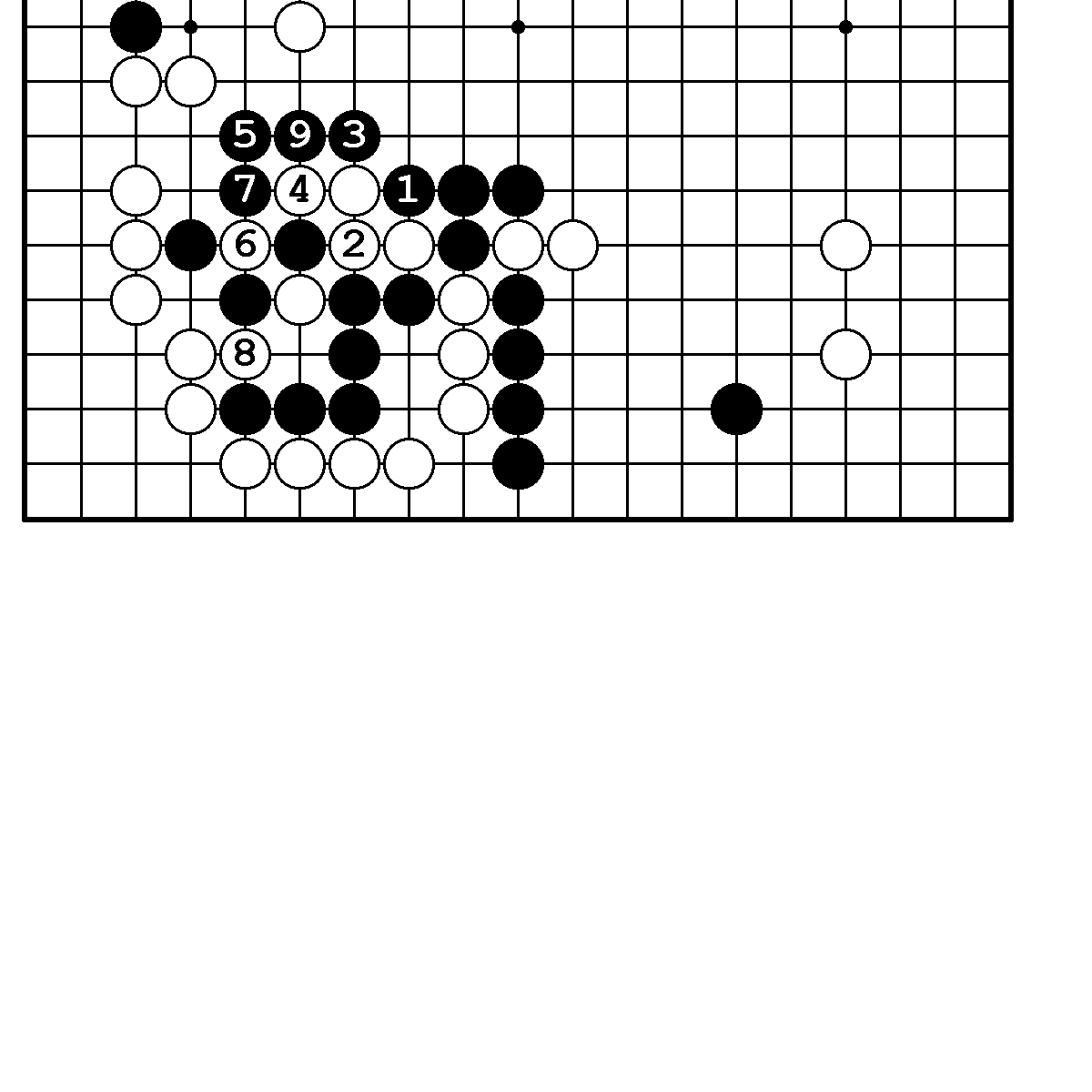         N28. Правильный ответ.                            N28. Вариант.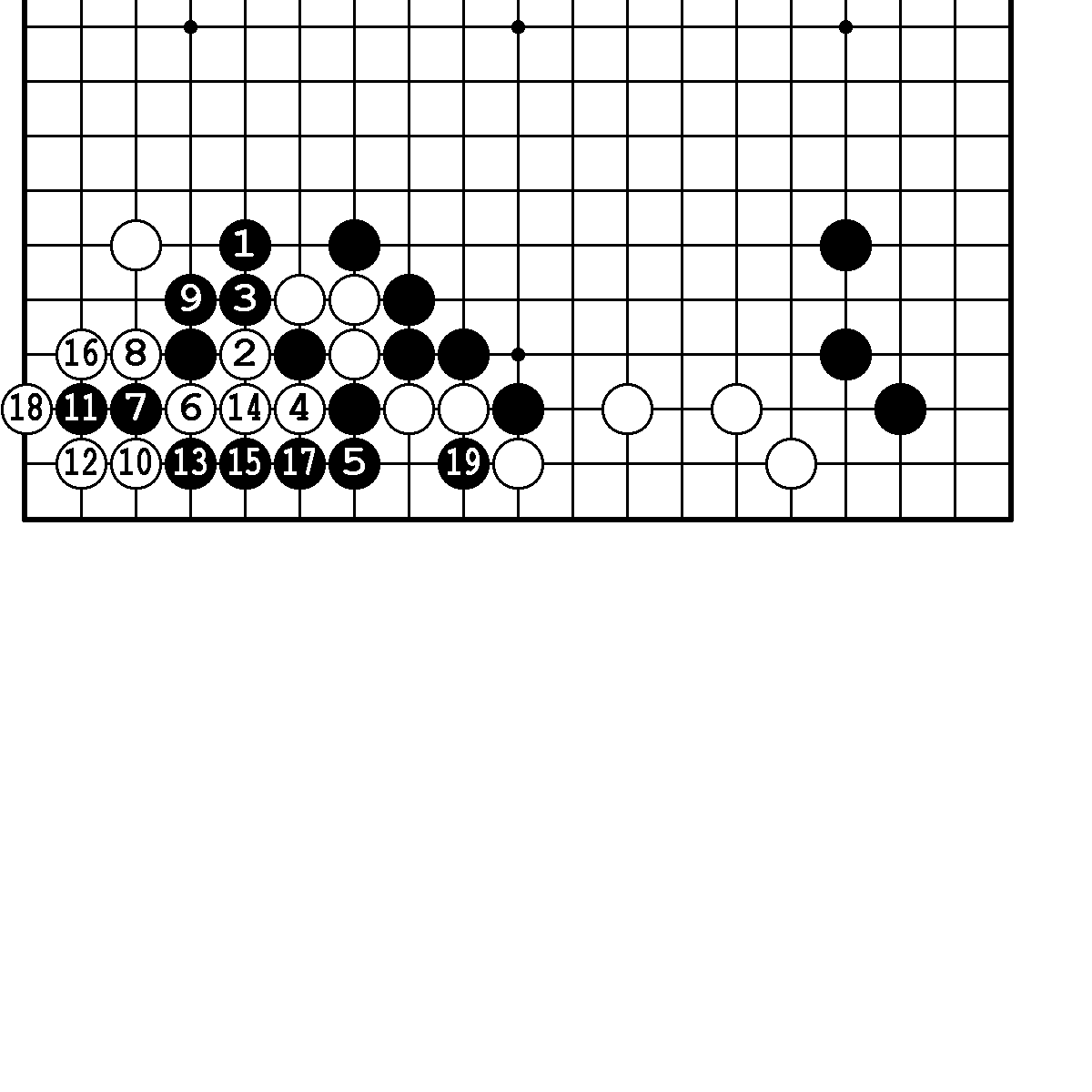 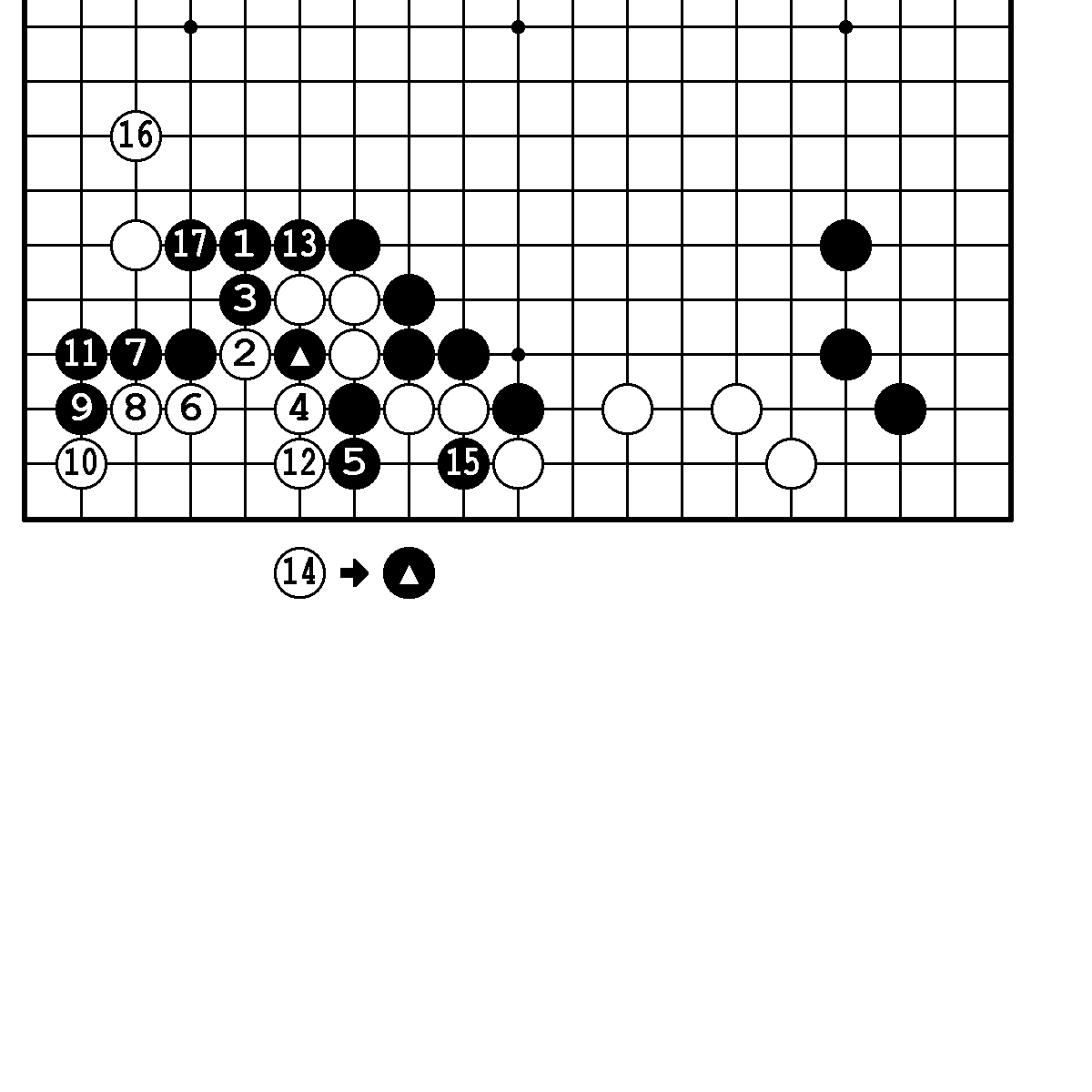                                                                     57      N29. Правильный ответ.                            N30. Правильный ответ.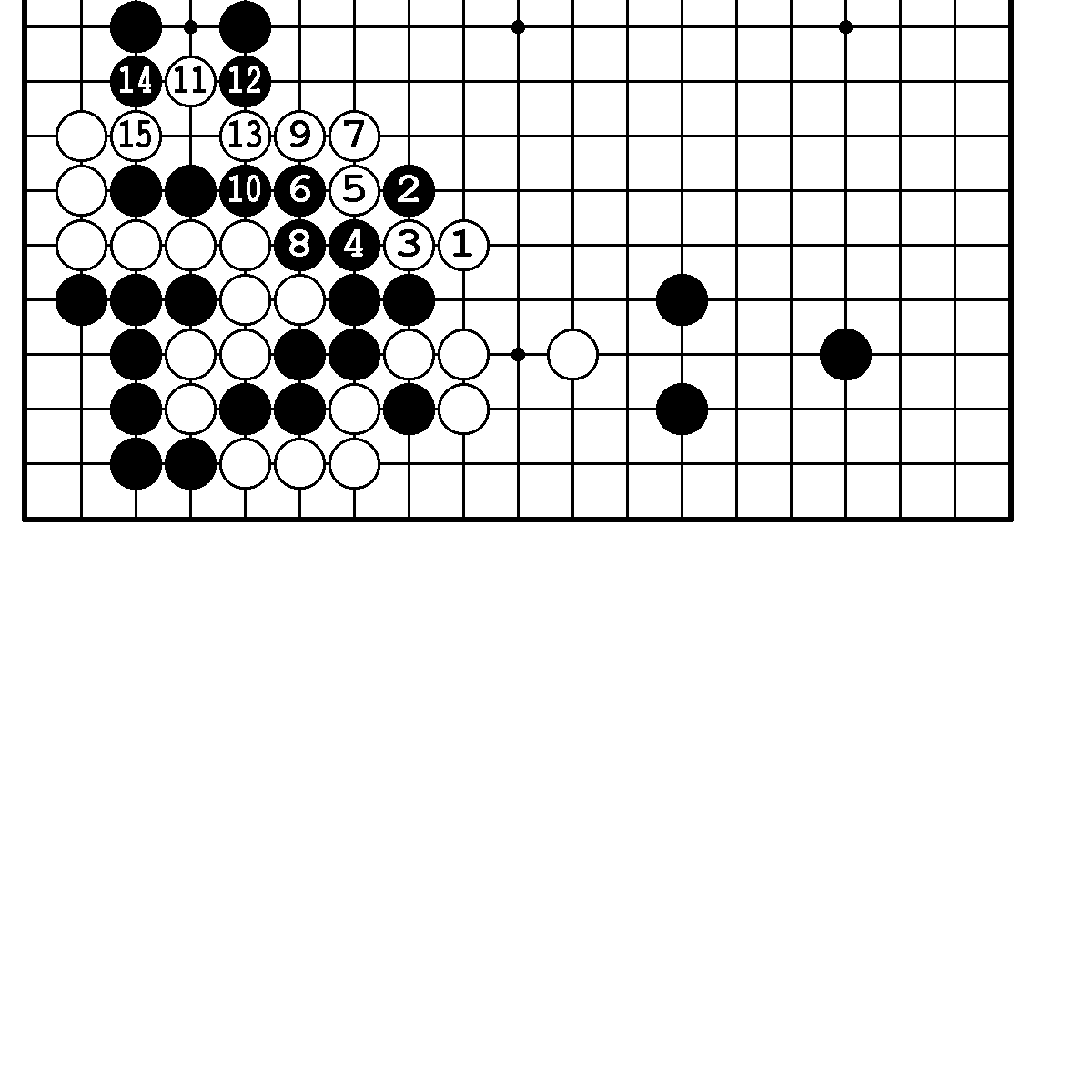 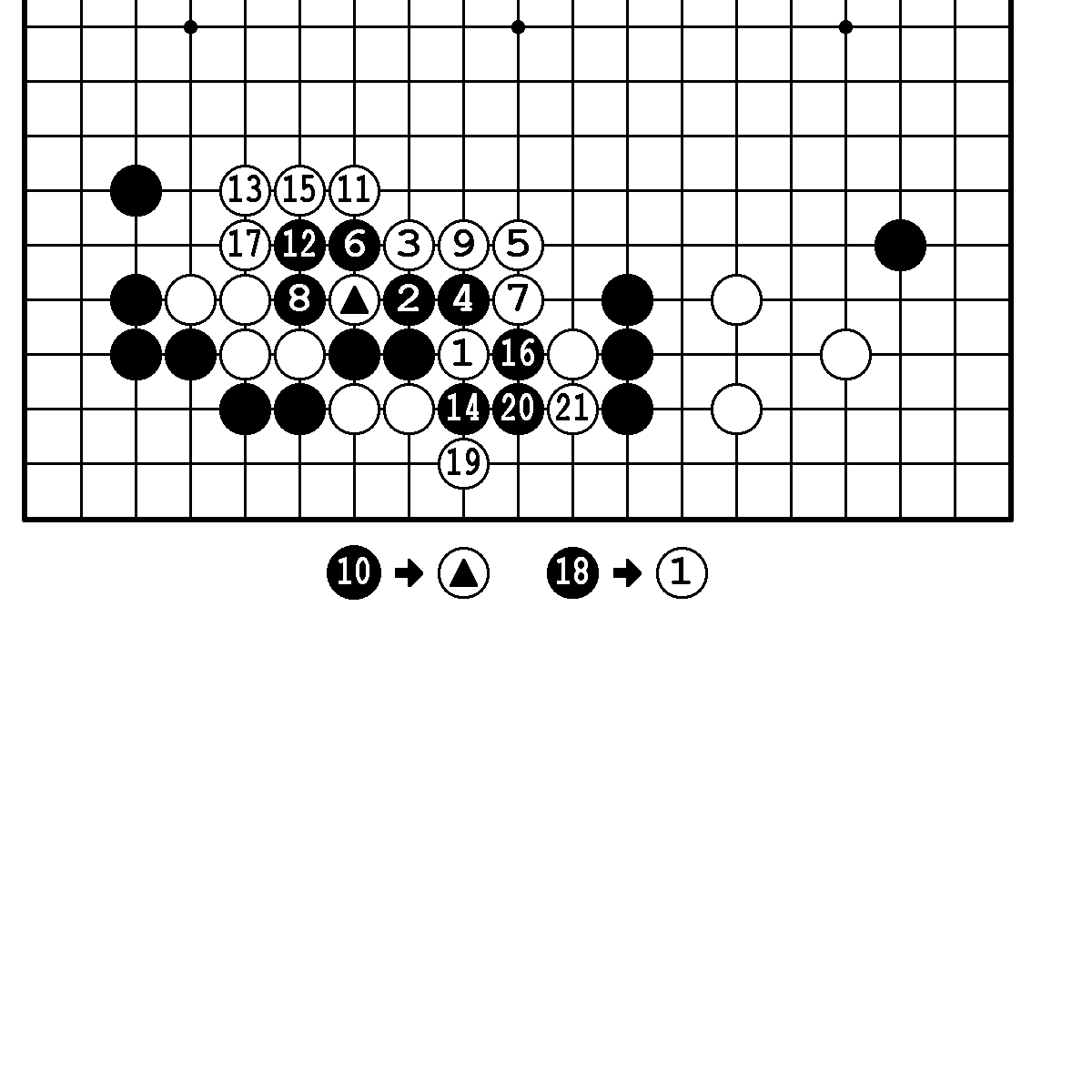       N30. Вариант.                                             N31. Правильный ответ.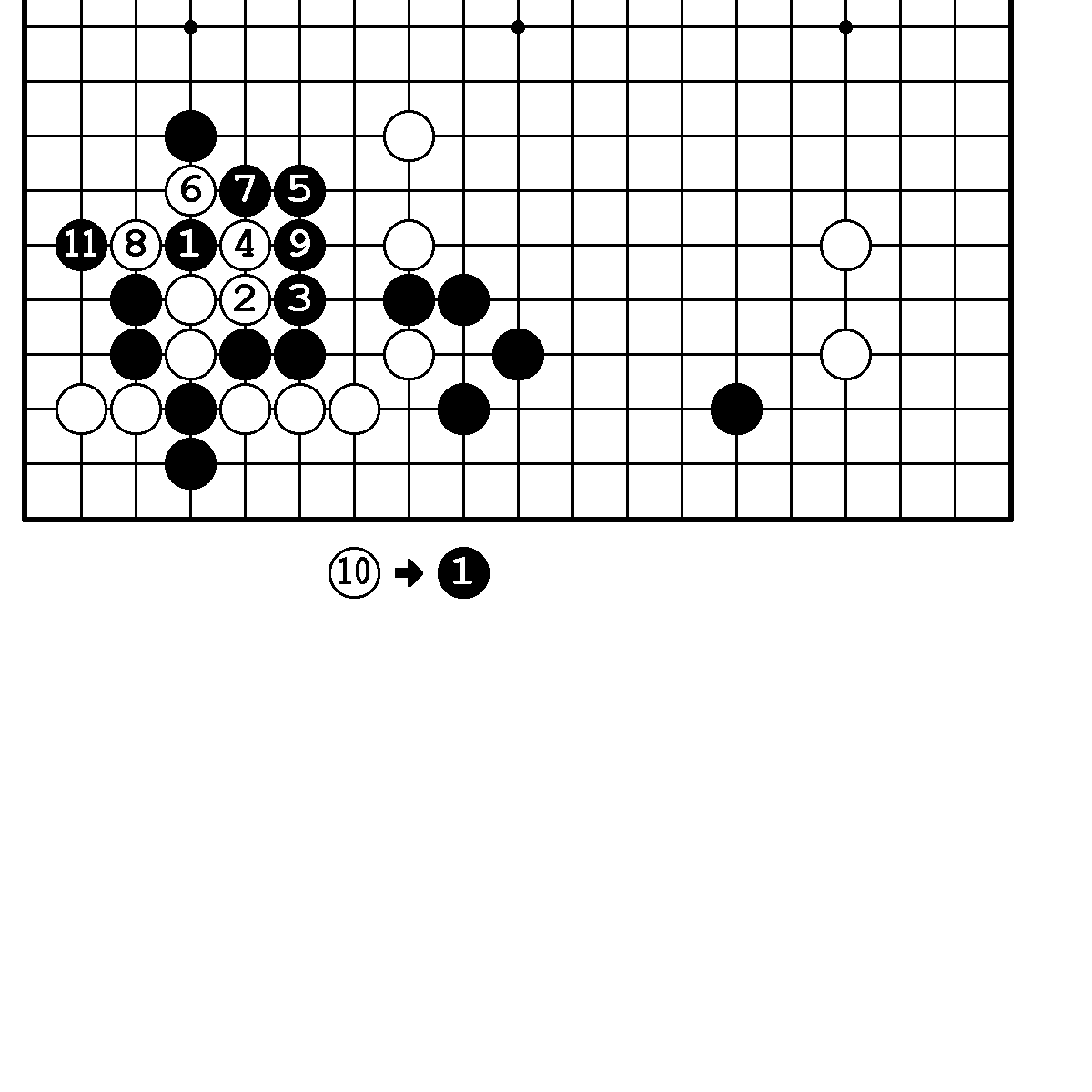 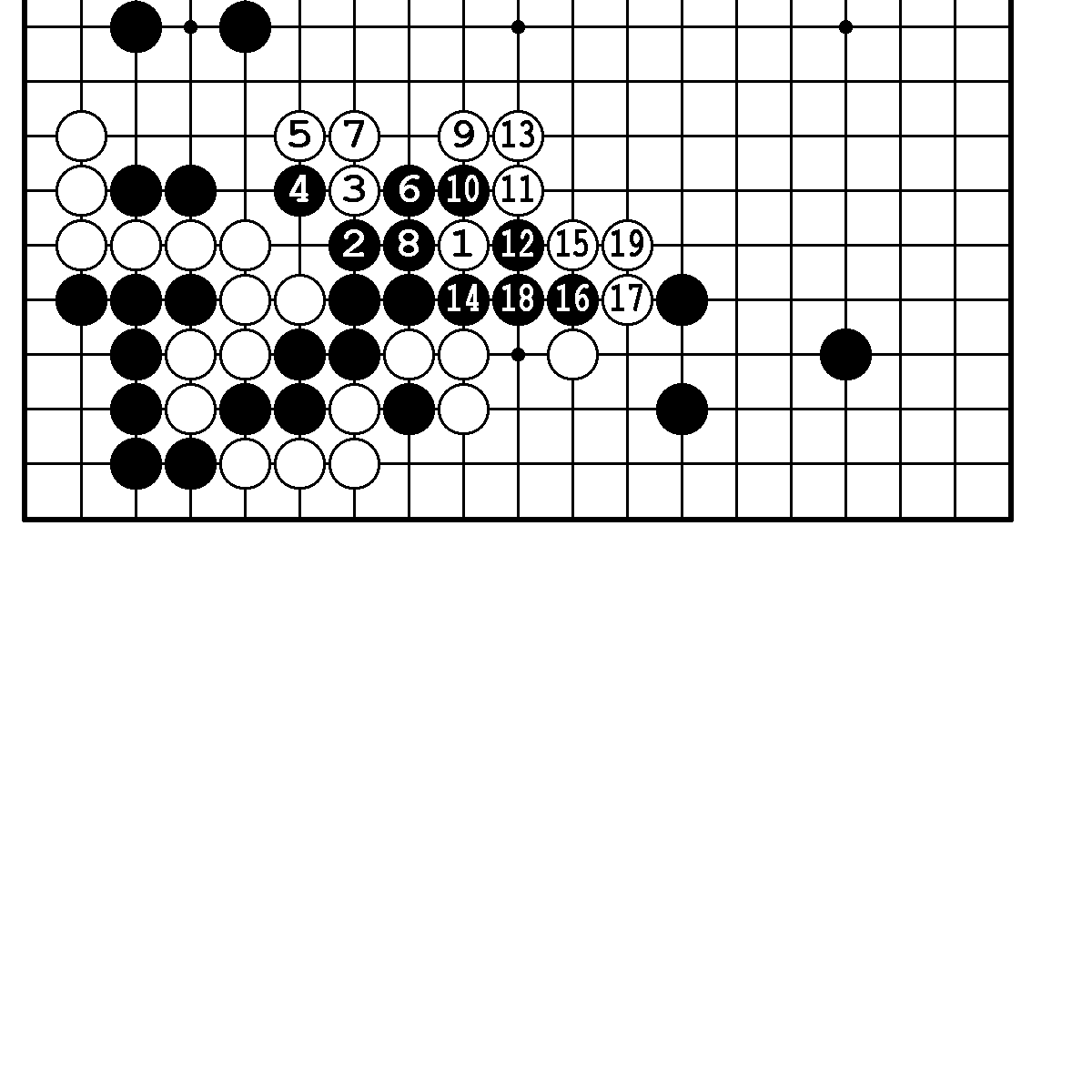        N32. Правильный ответ.                            N33. Правильный ответ 1.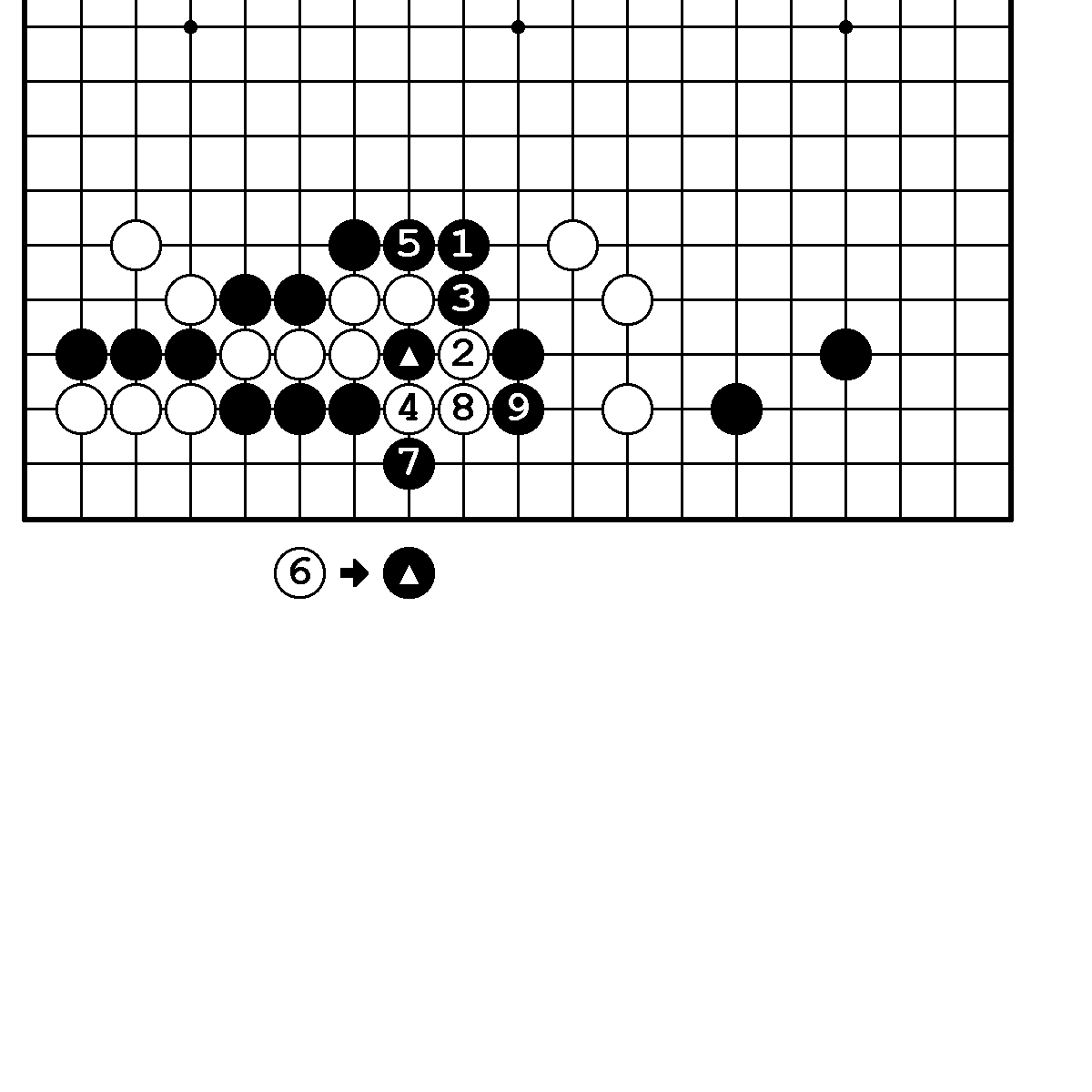 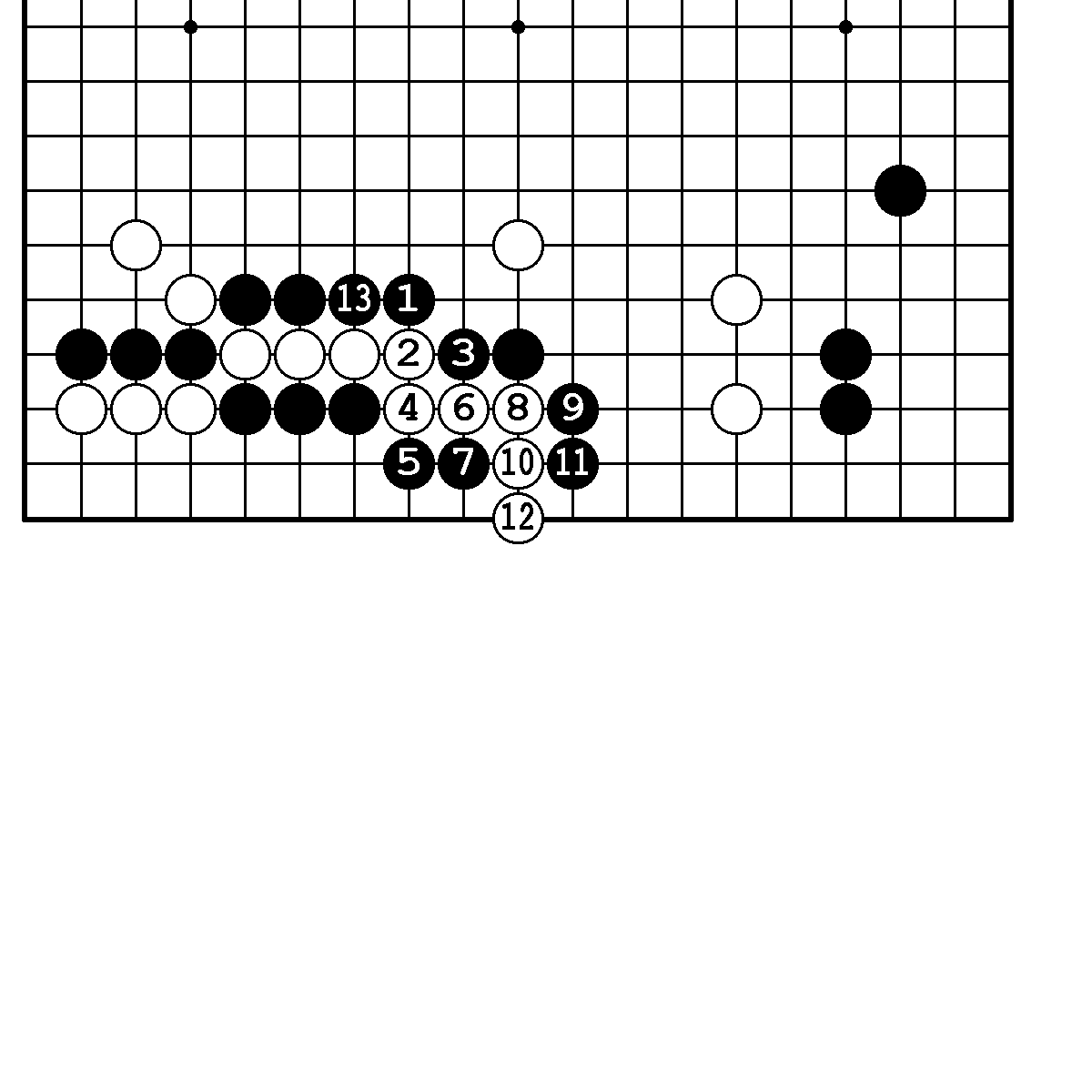       N33. Правильный ответ 2.                         N34. Правильный ответ.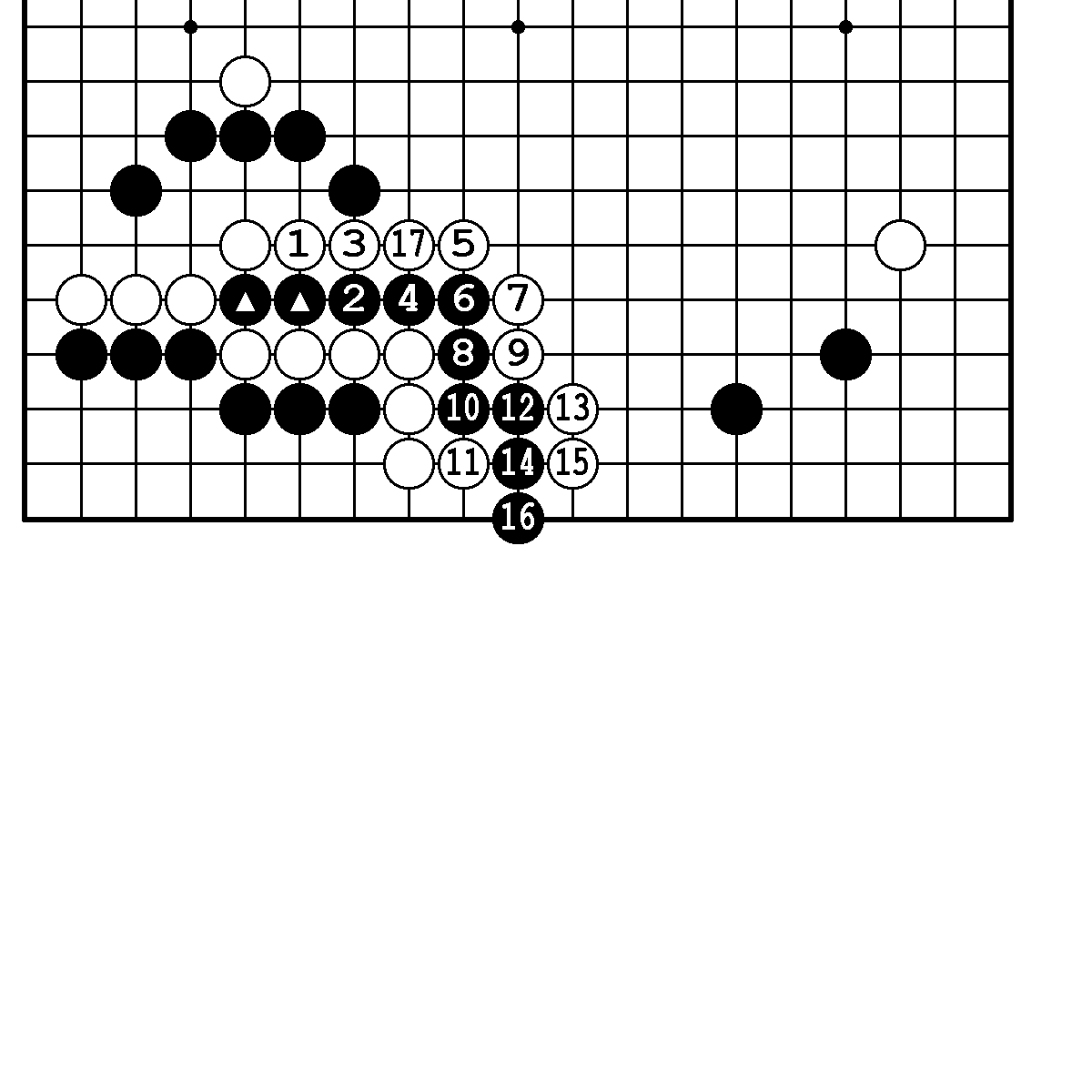 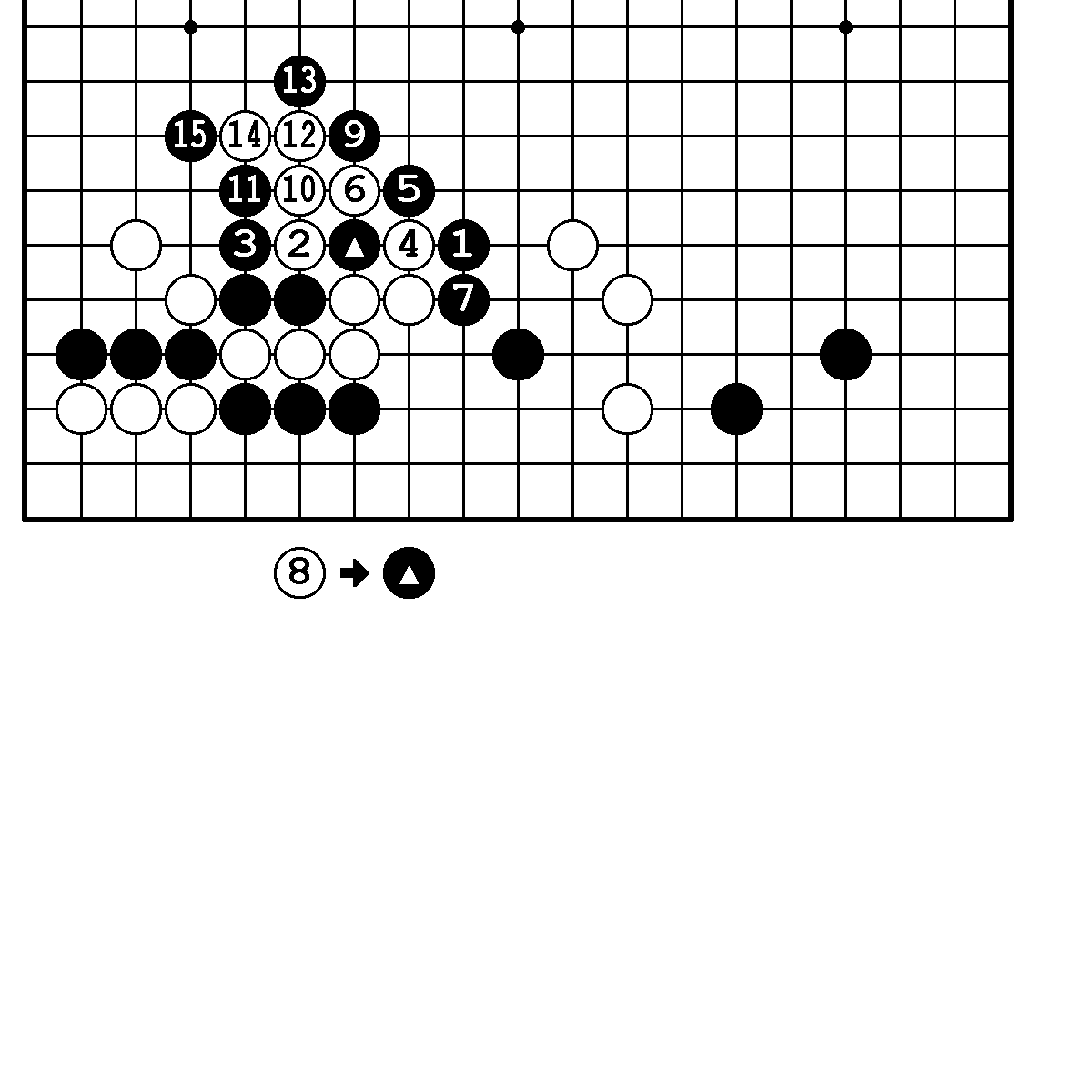                                                                   58     N35. Правильный ответ.                            N36. Правильный ответ.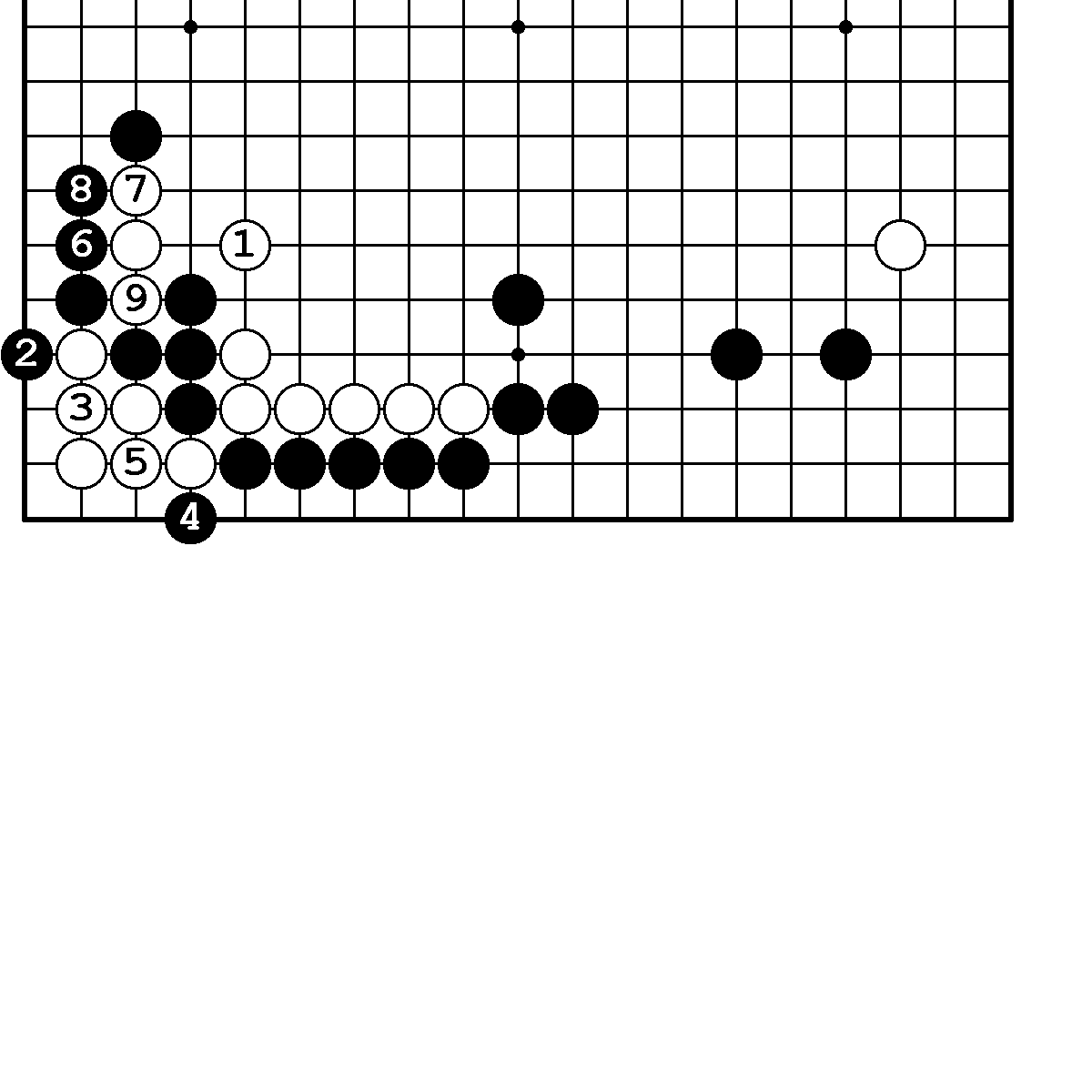 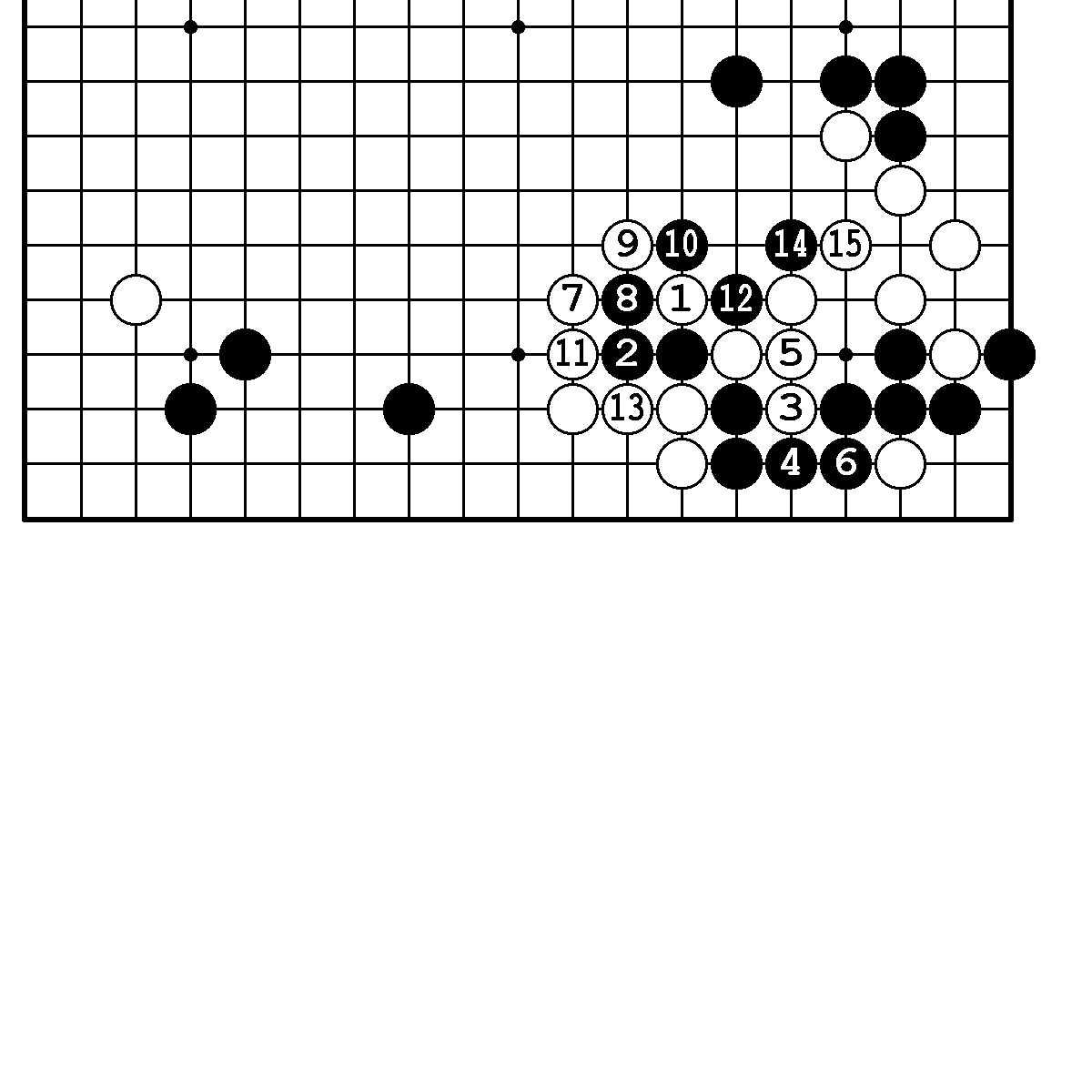     N37. Правильный ответ.                            N38. Правильный ответ.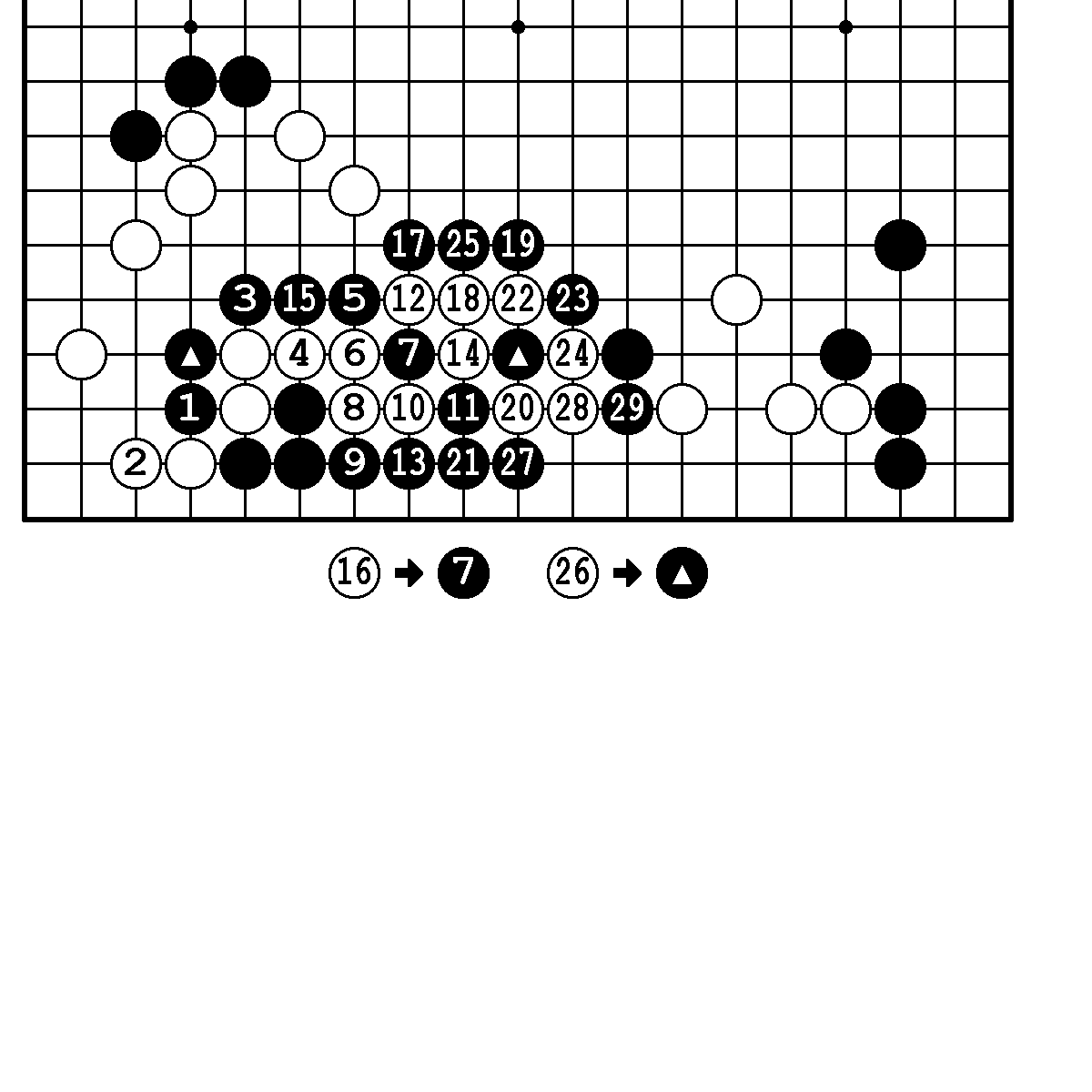 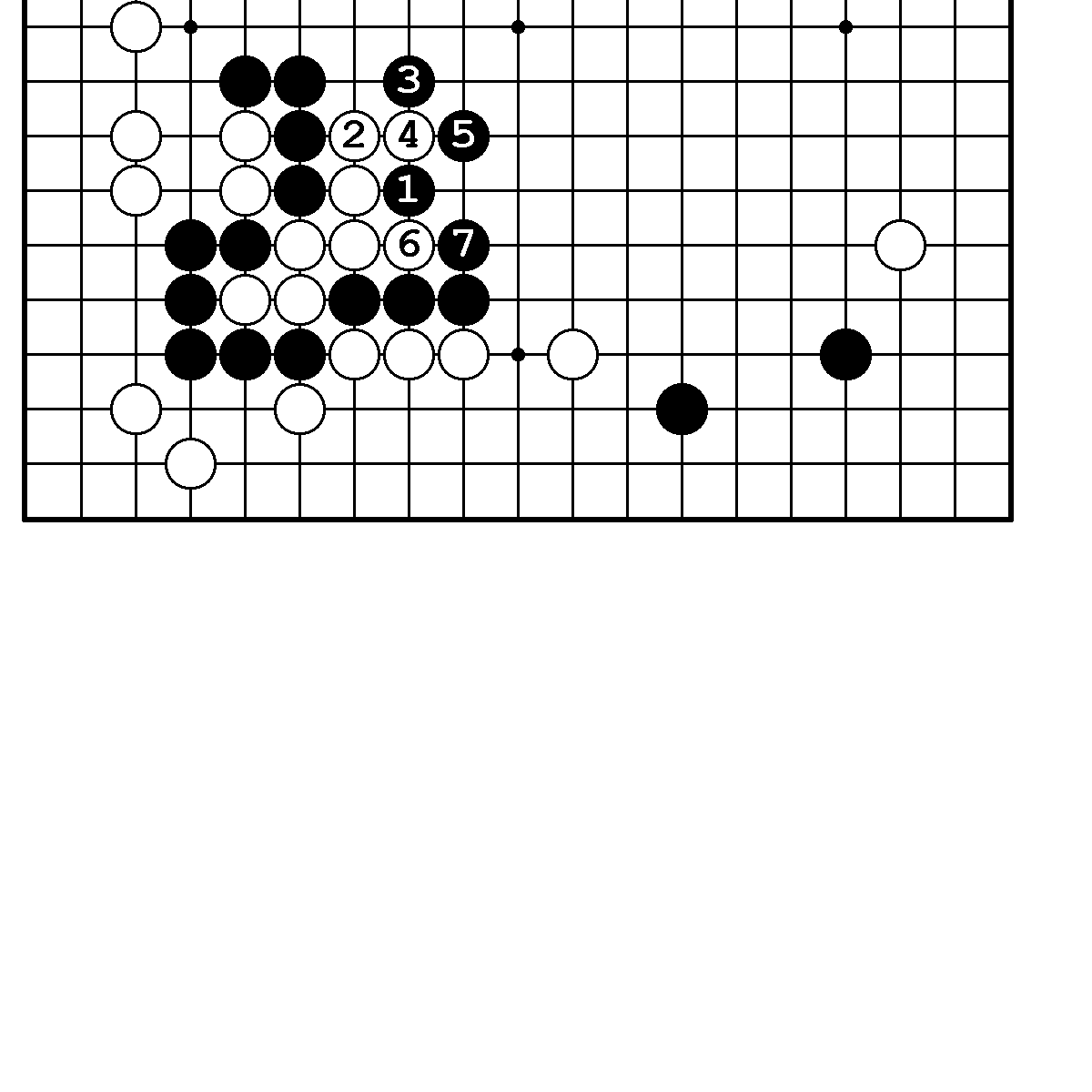      N39. Правильный ответ.                            N40. Правильный ответ.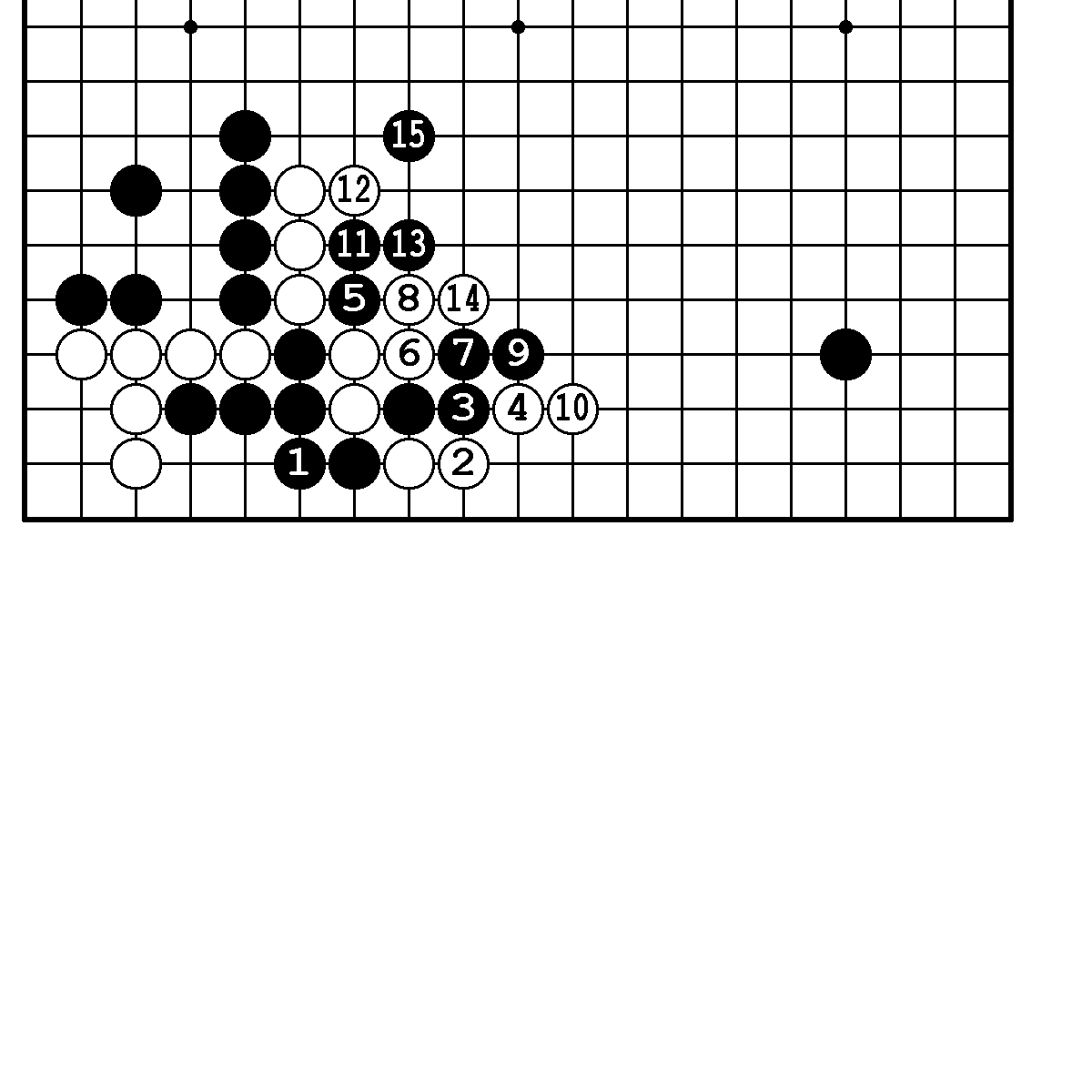 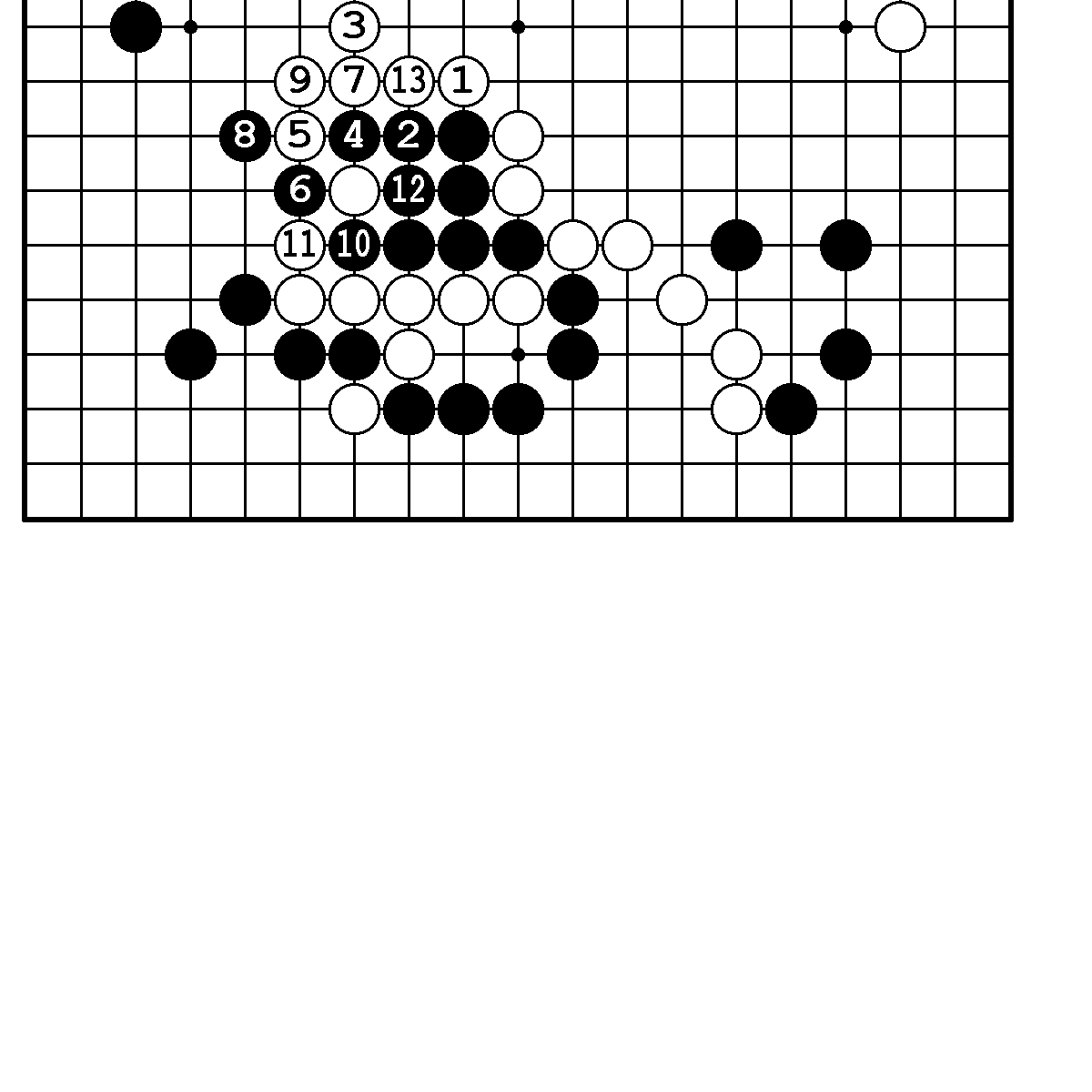      N41. Правильный ответ.                            N42. Правильный ответ.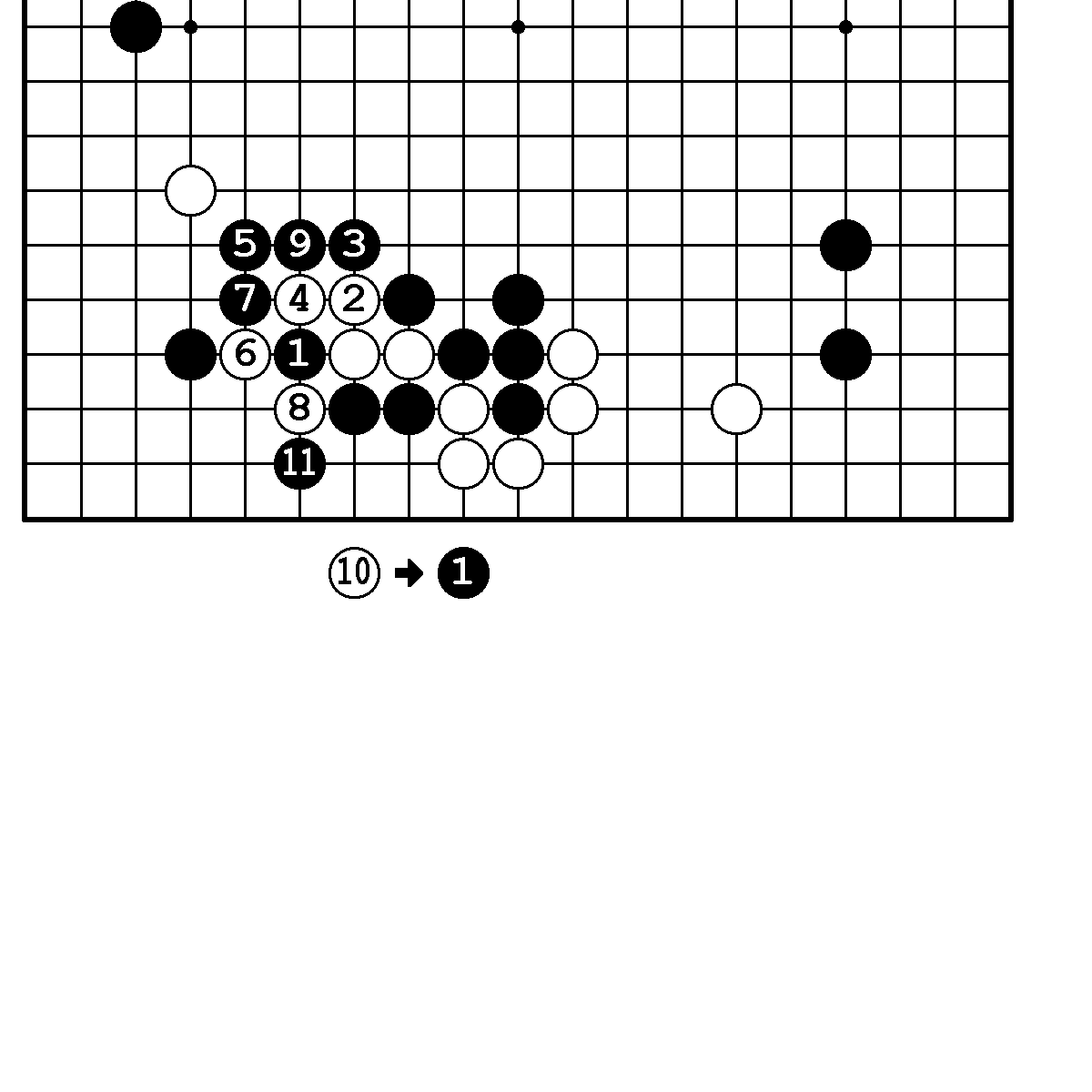                                                                    59      N43. Правильный ответ .                          N44. Правильный ответ.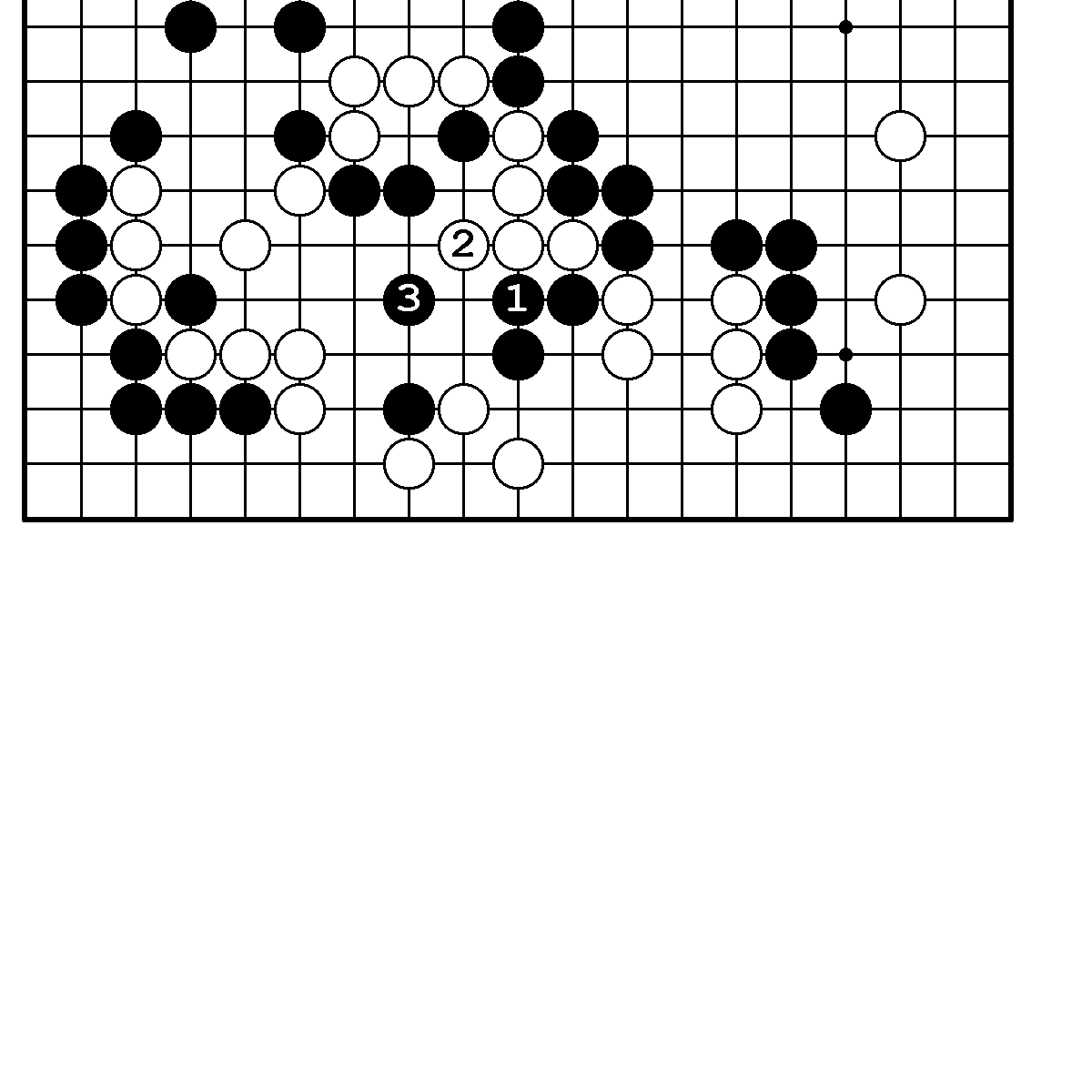 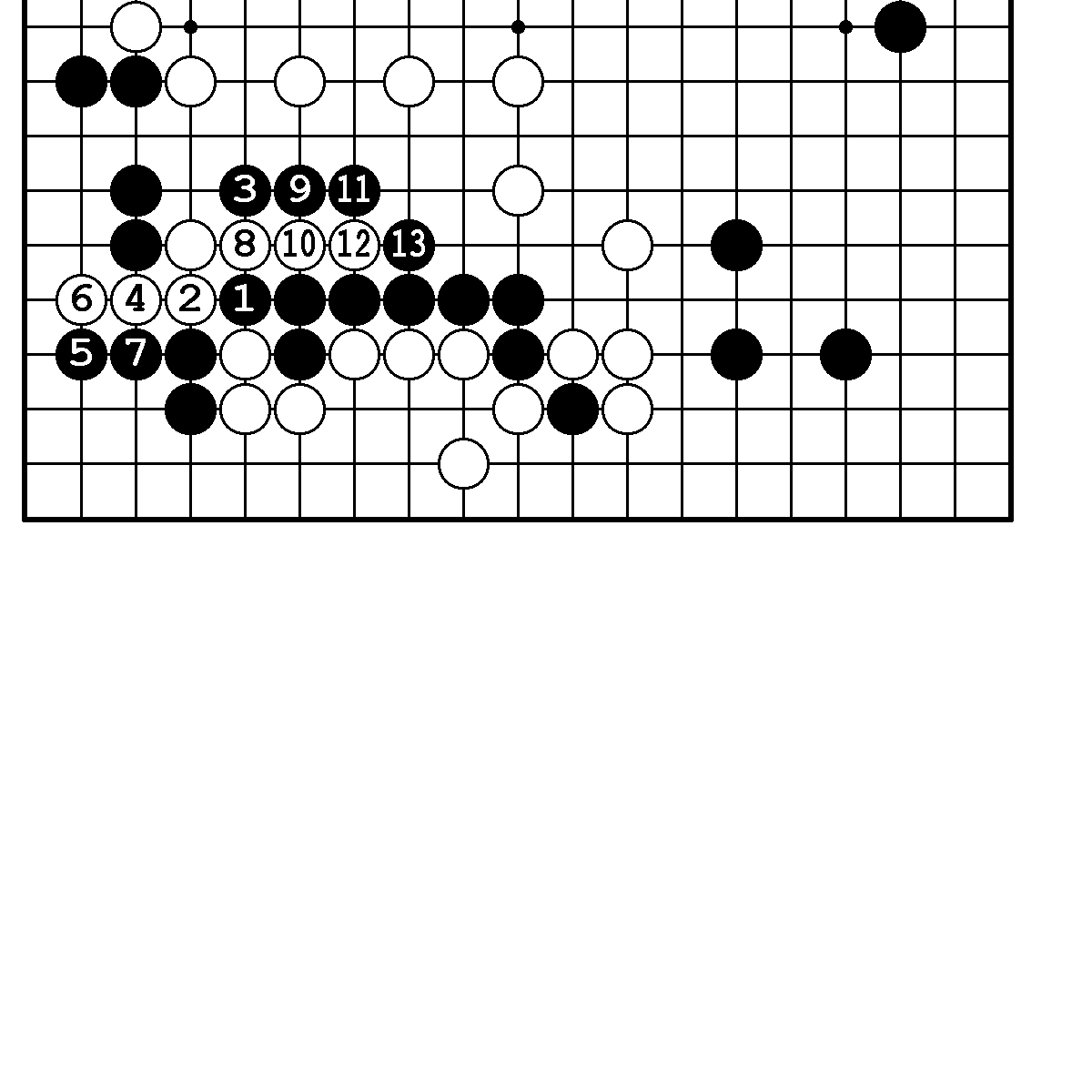        N45. Правильный ответ .                          N45. Вариант.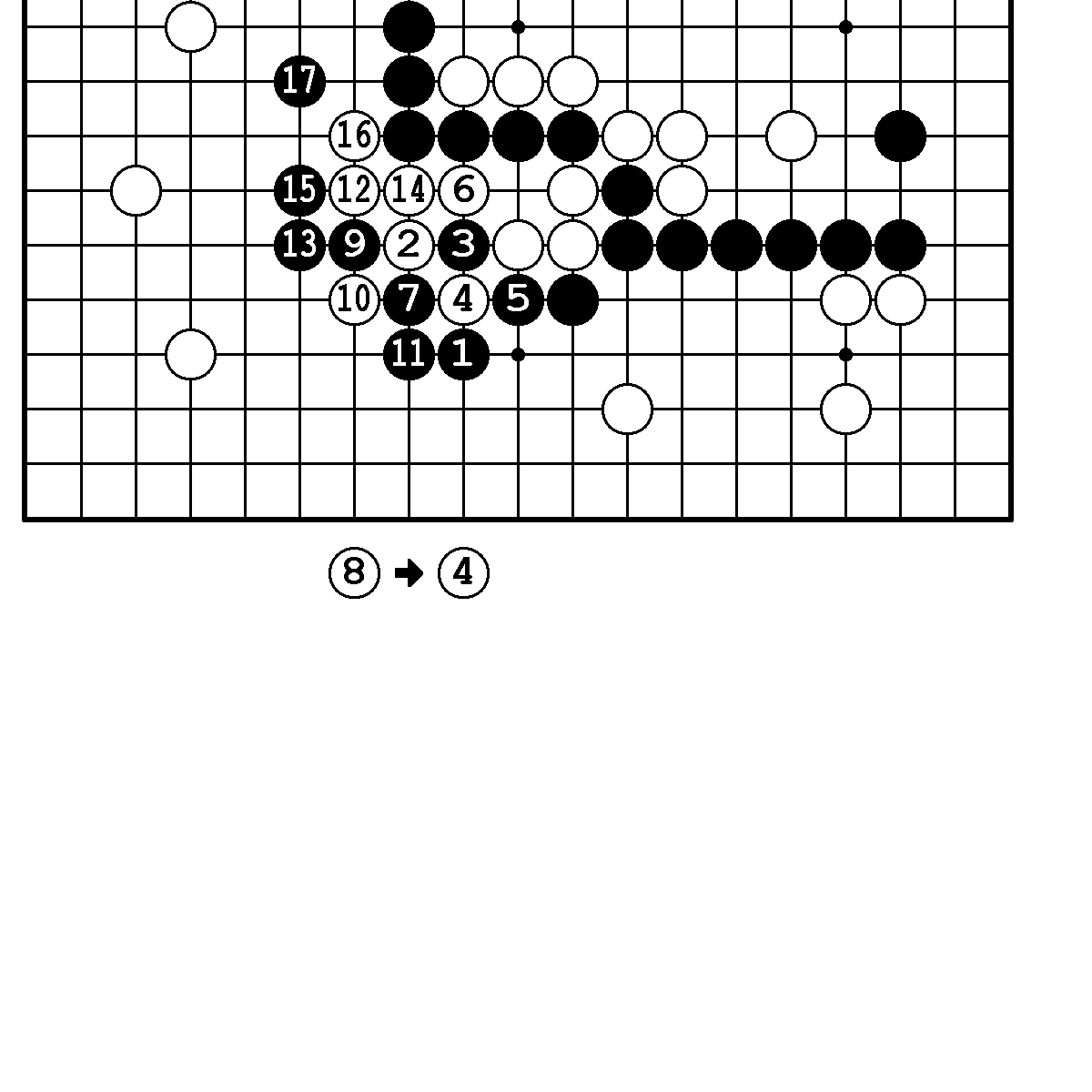 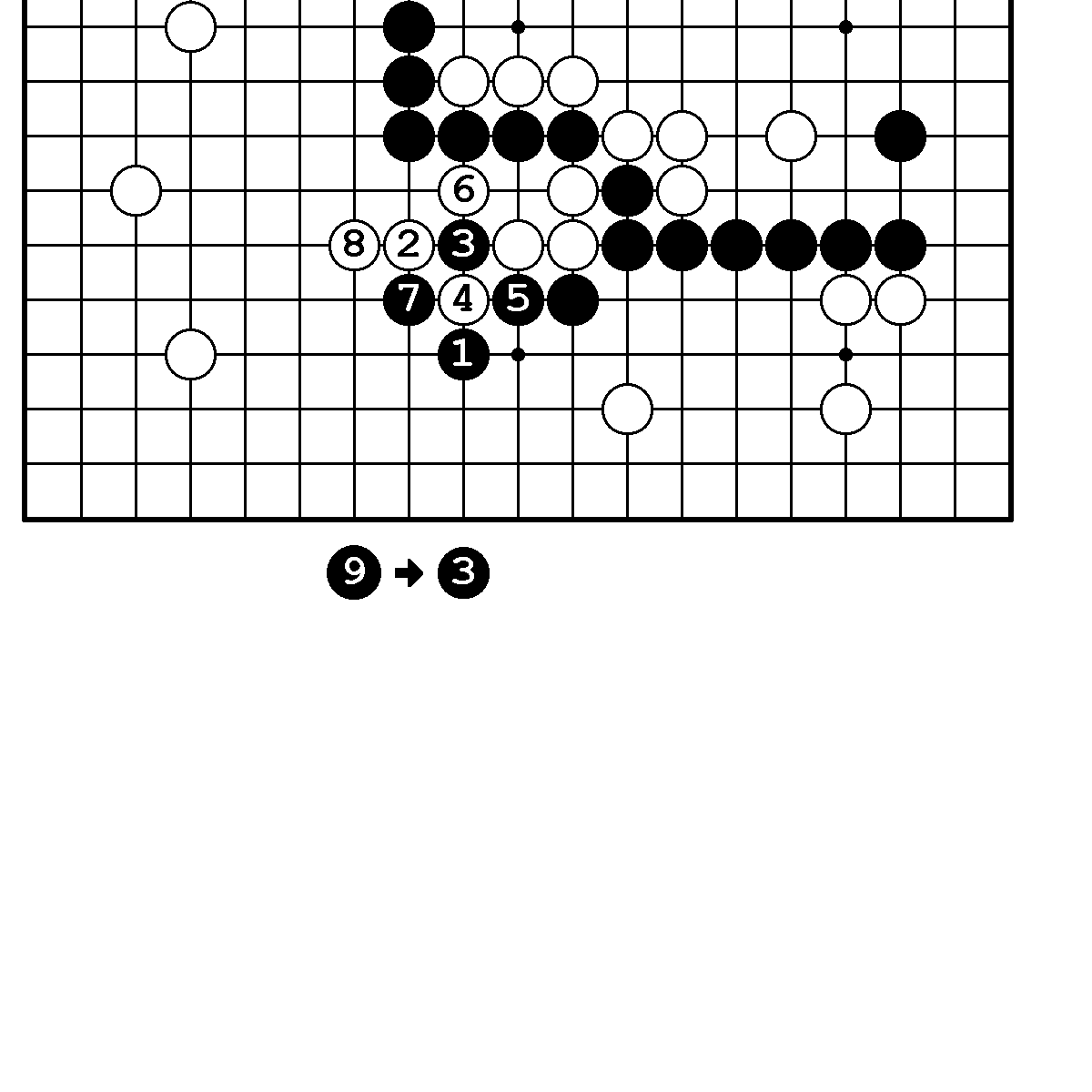       N45. Вариант.                                             N46. Правильный ответ.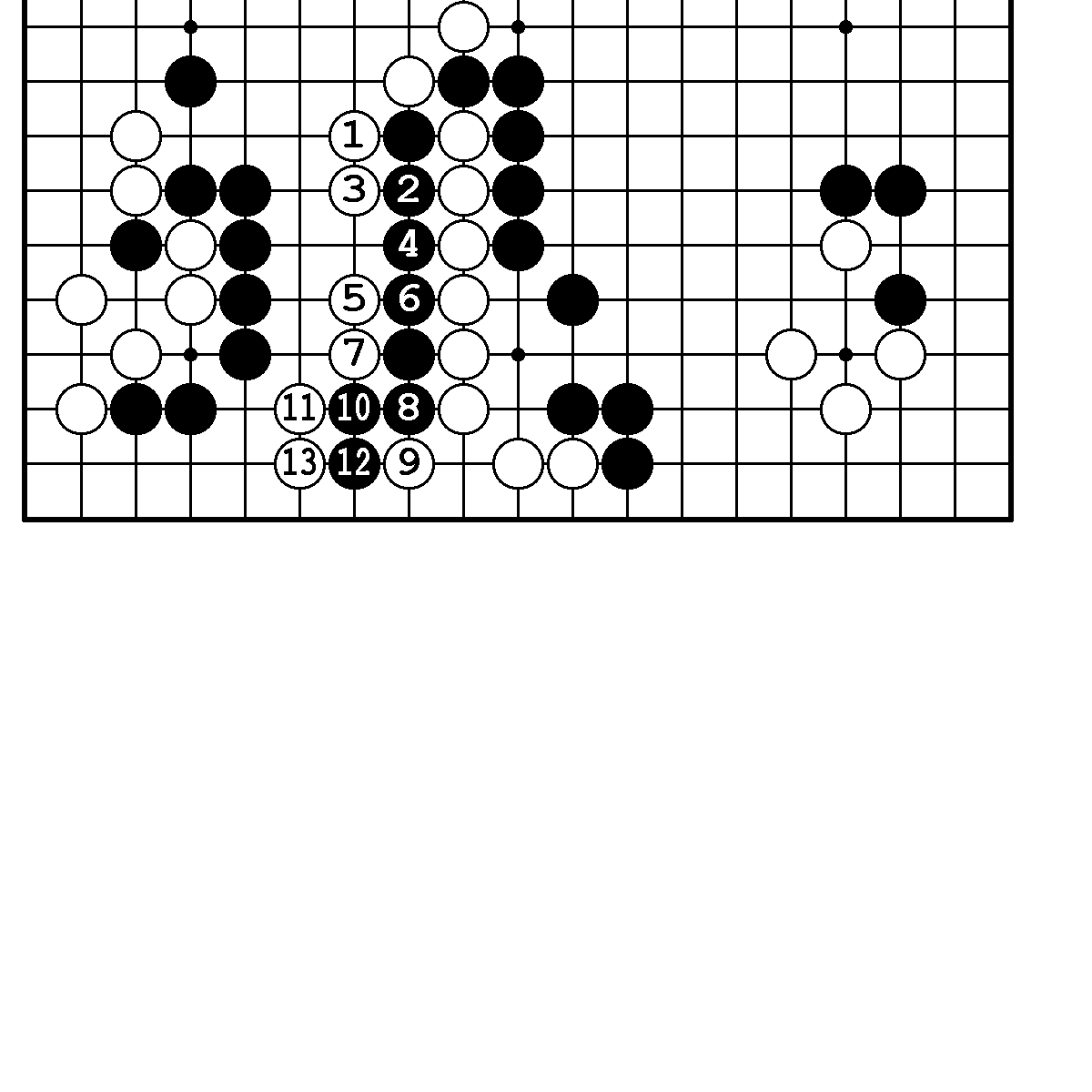 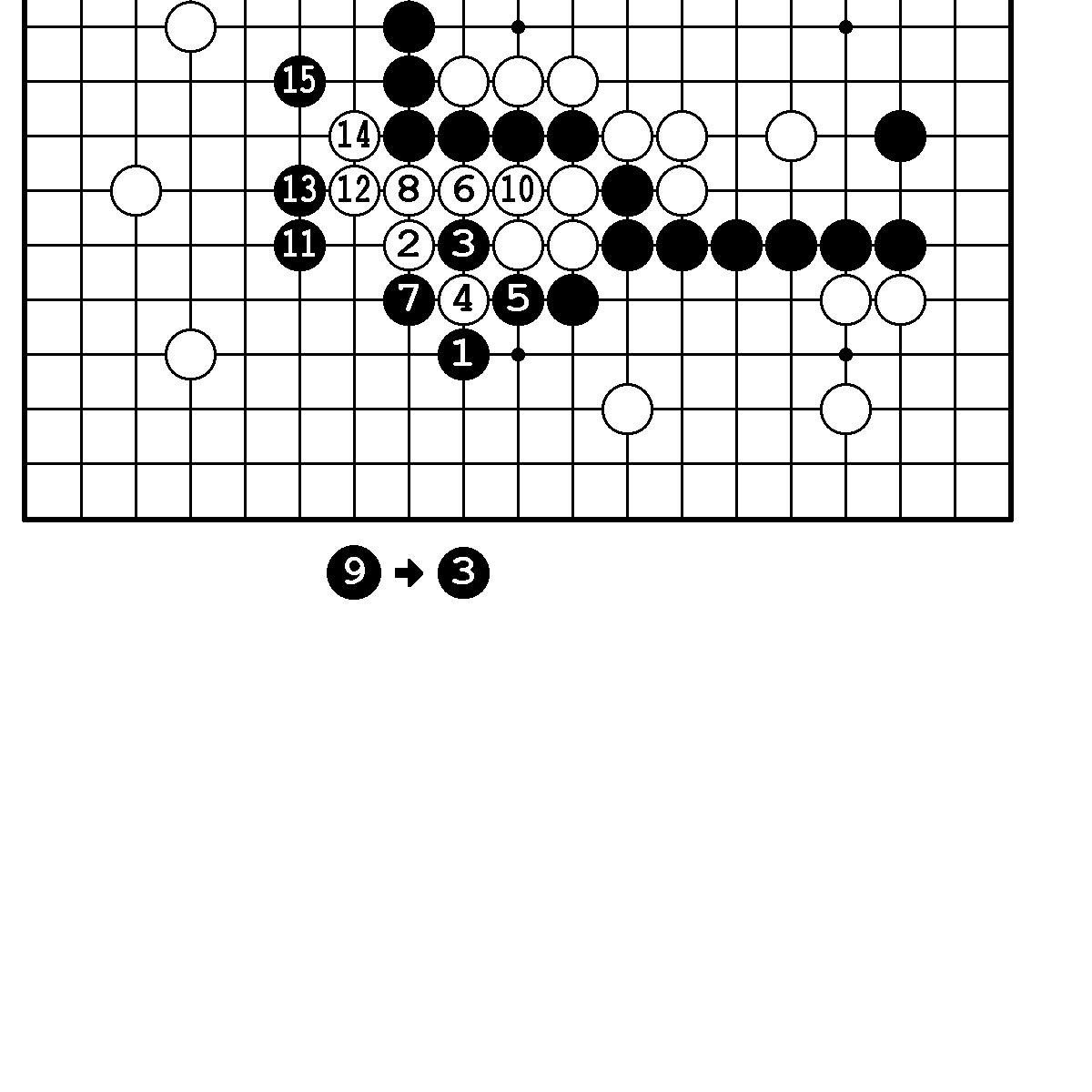       N47. Правильный ответ .                           N48. Правильный ответ.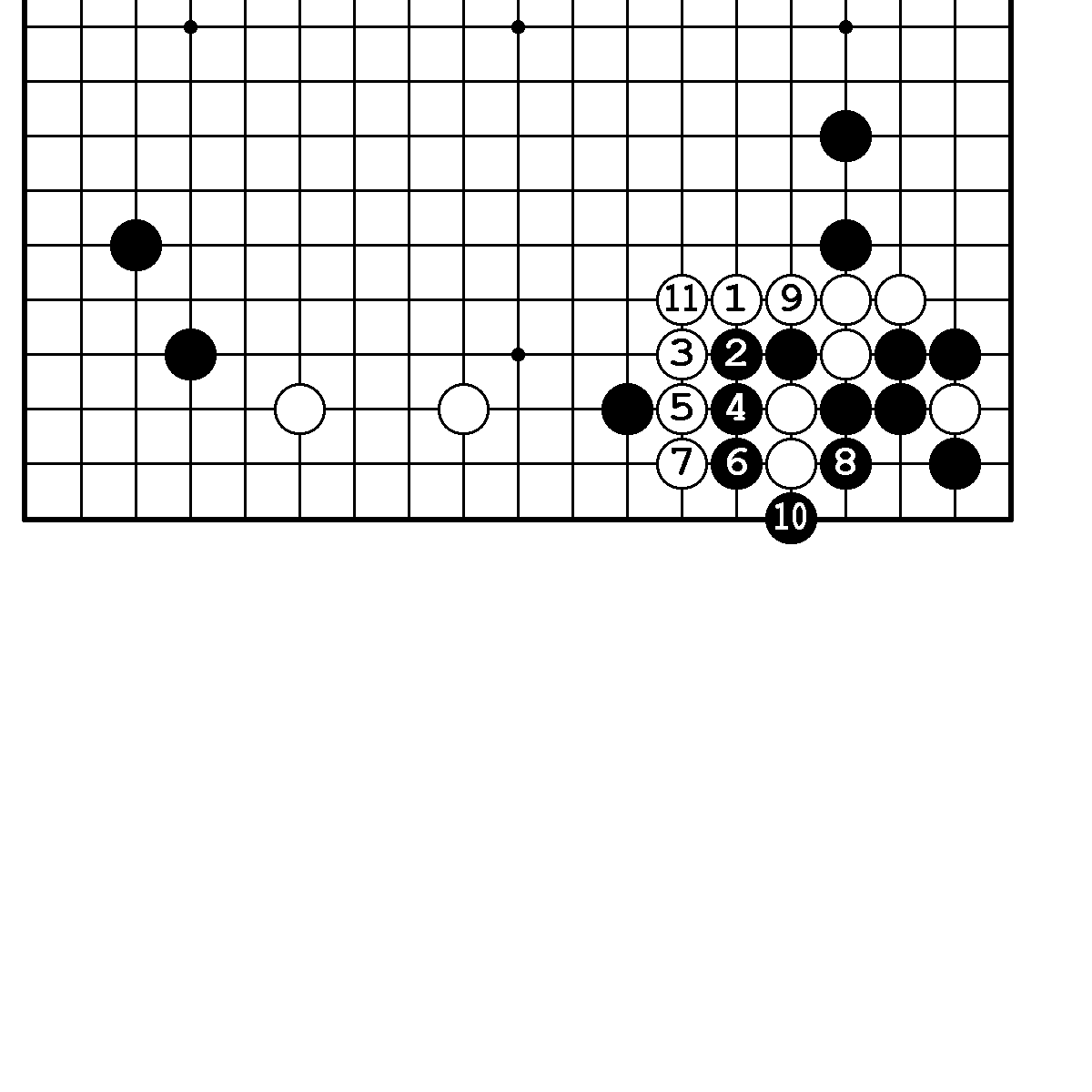 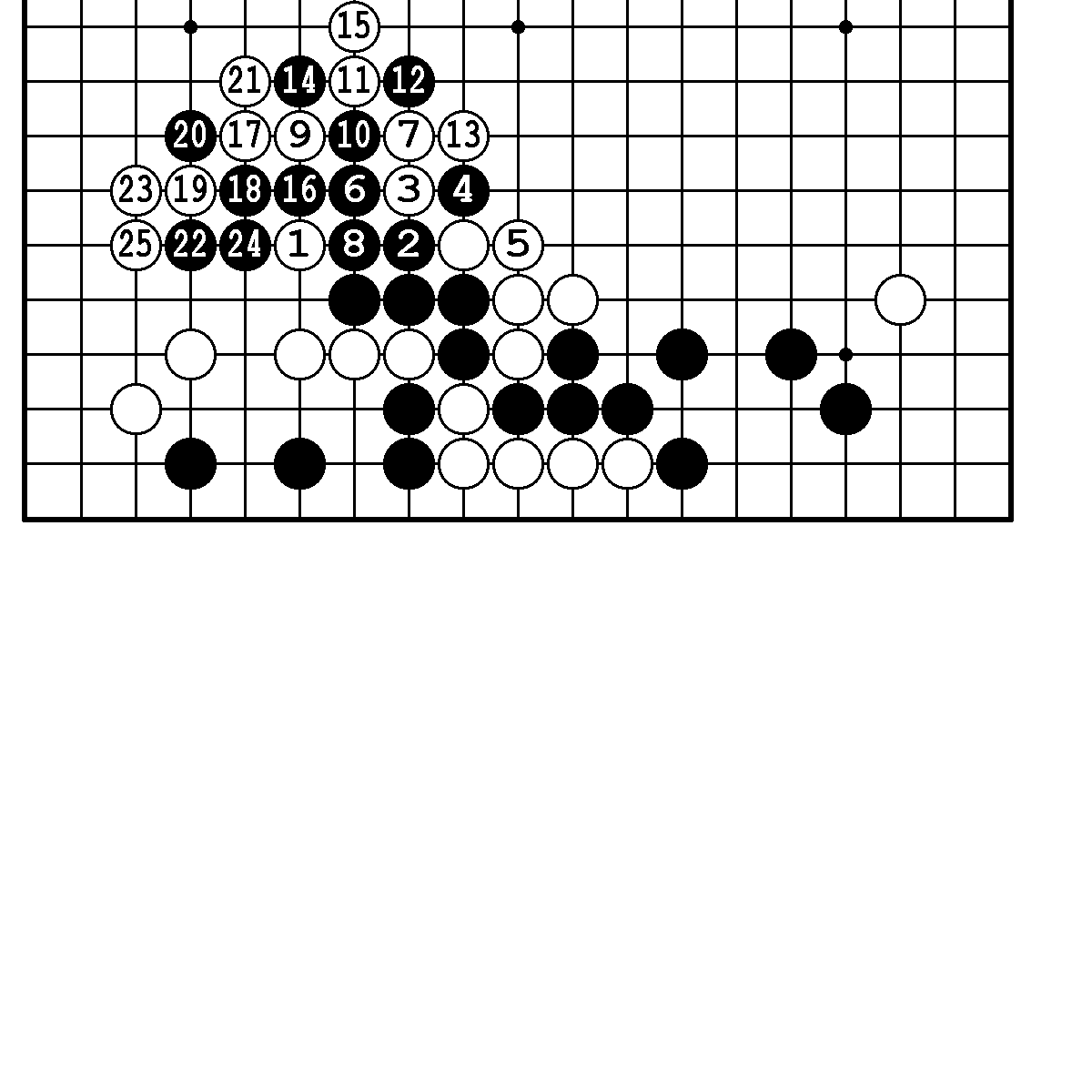                                                                   60     N49. Правильный ответ.                           N49. Вариант.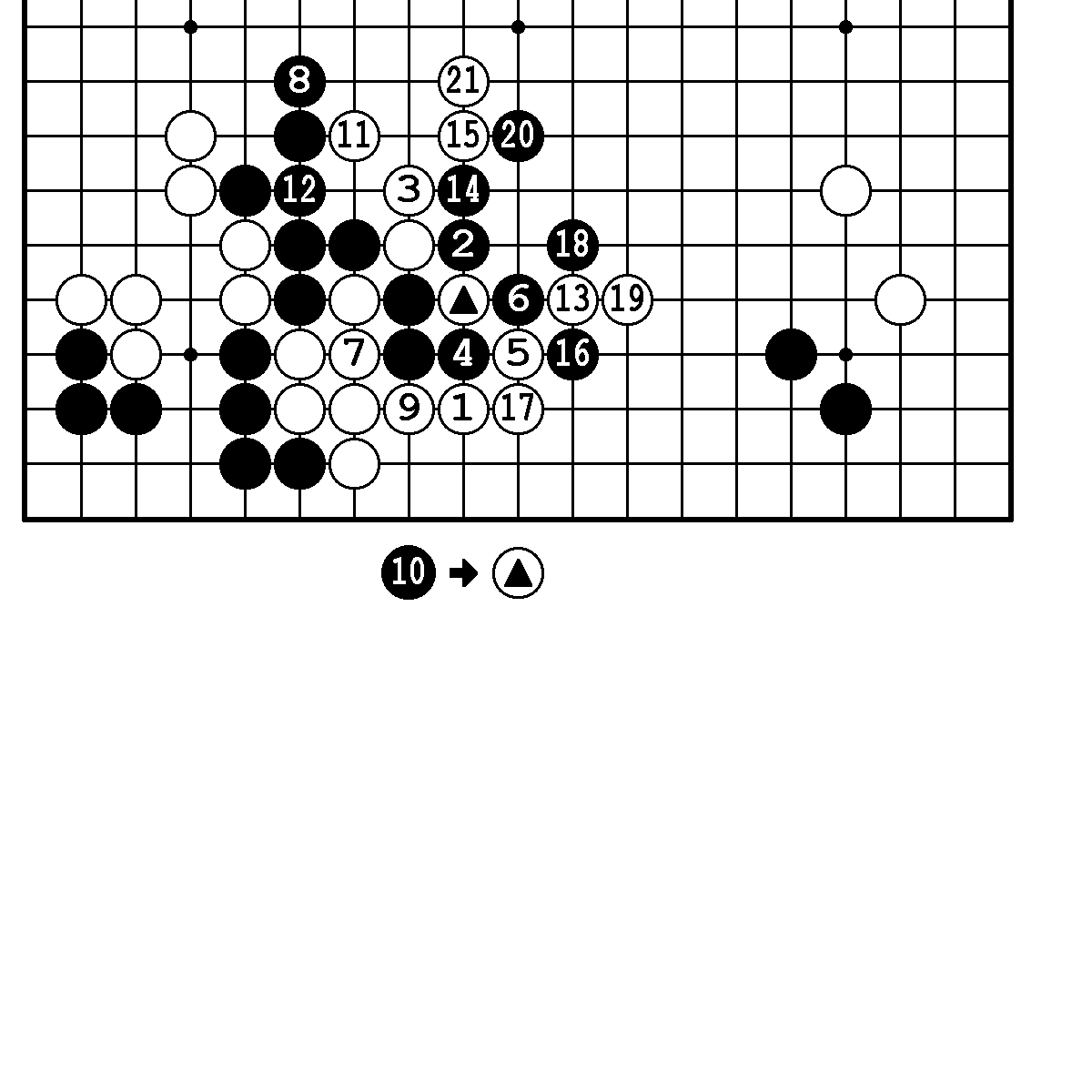 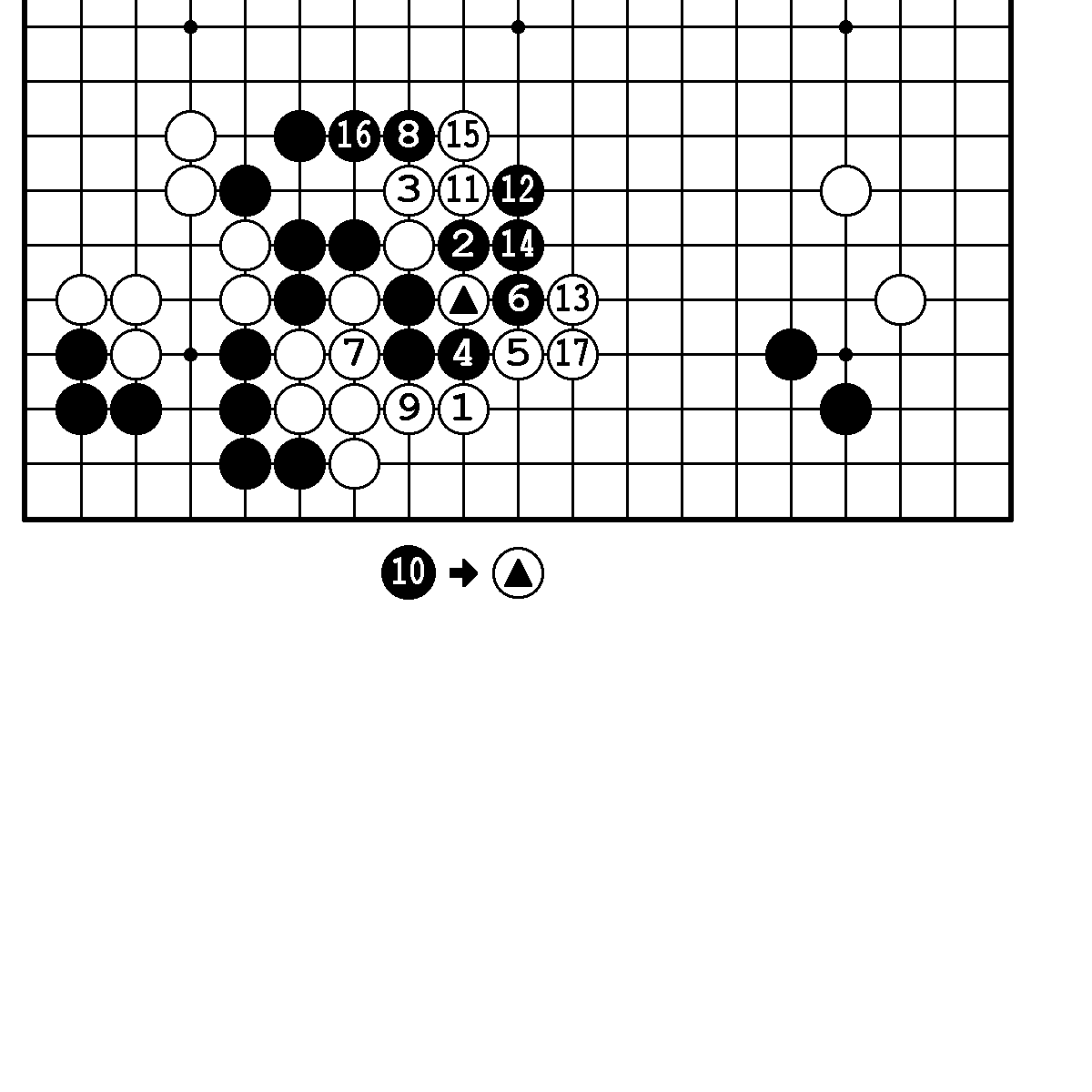     N50. Правильный ответ .                         N50. Продолжение.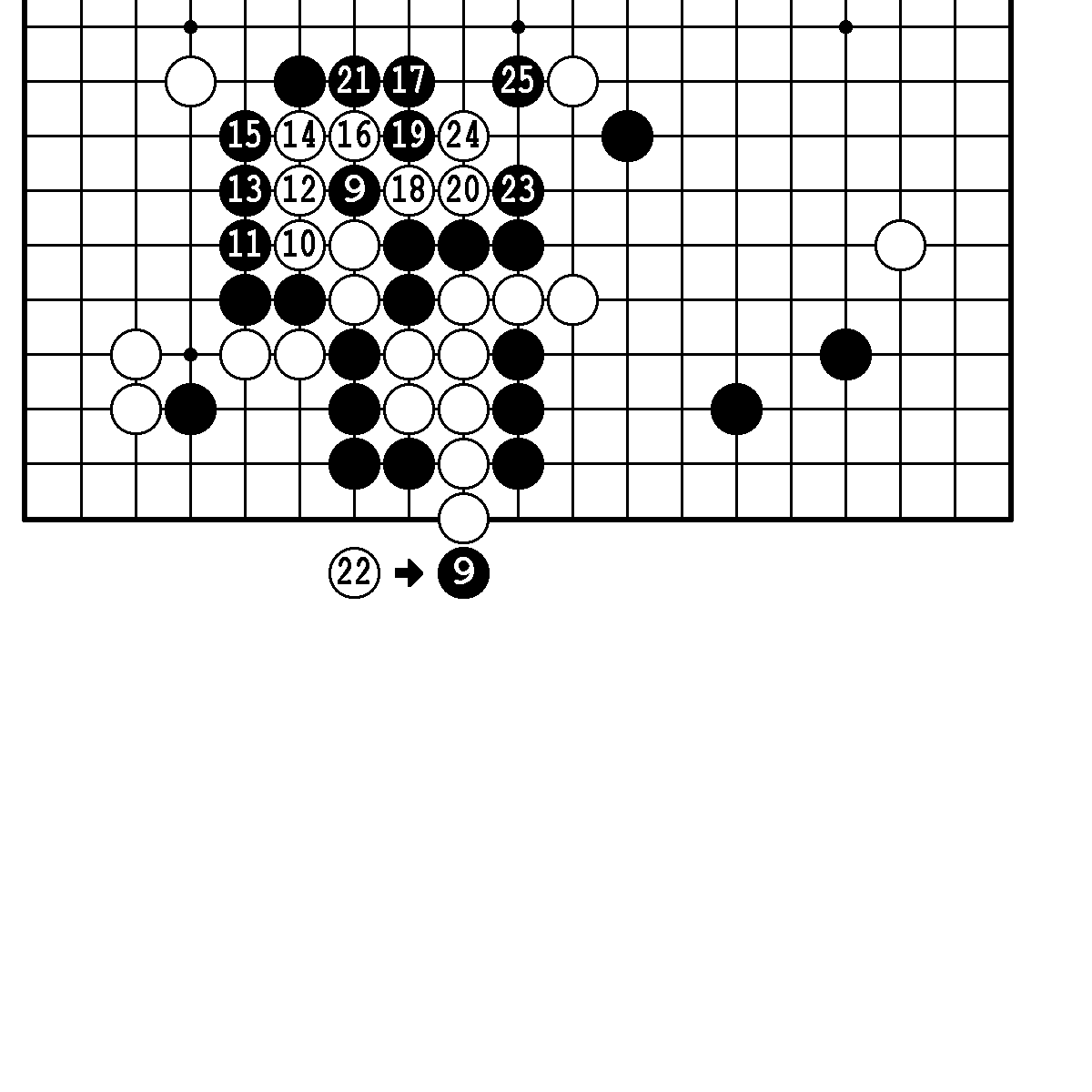 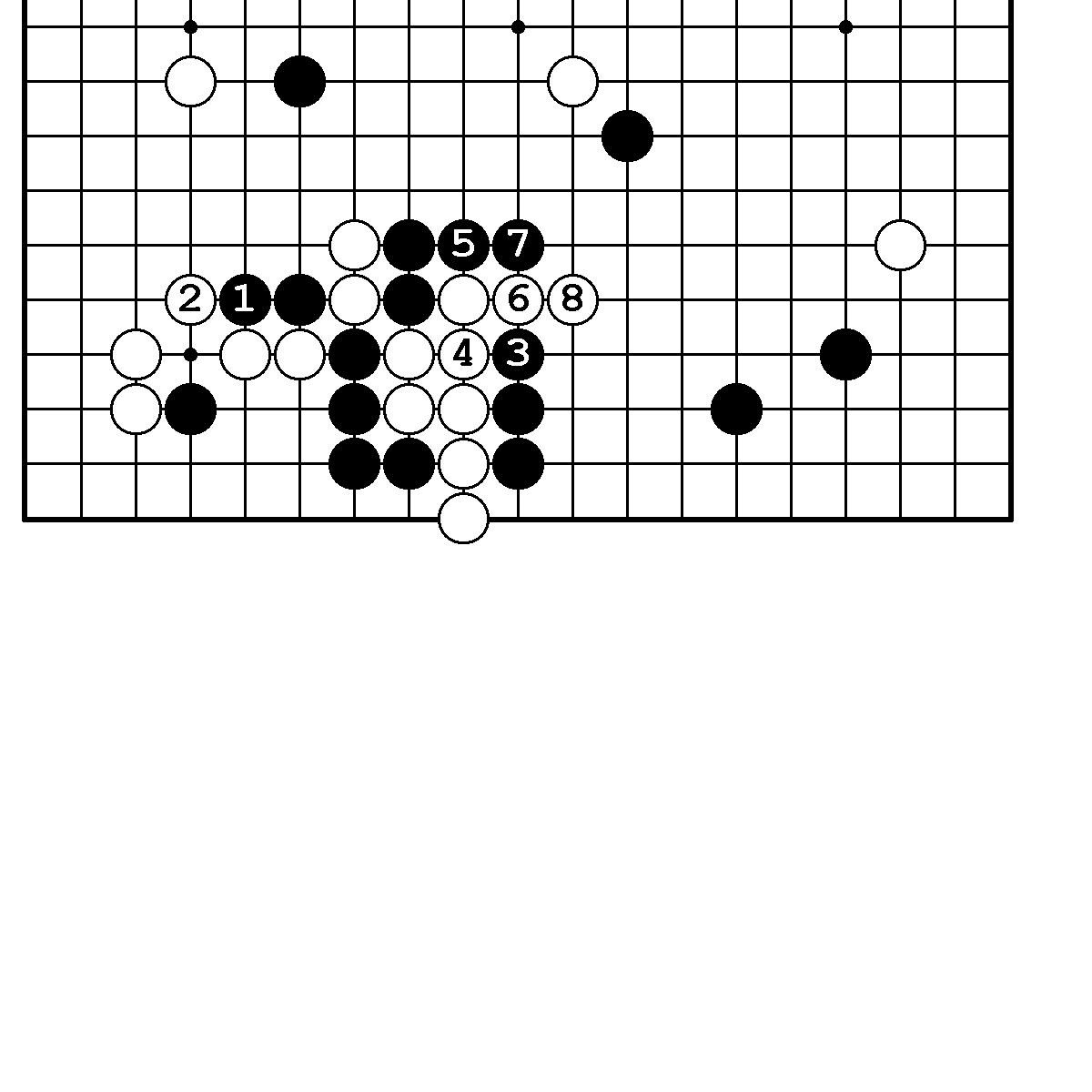      N51. Правильный ответ .                          N51. Правильный ответ.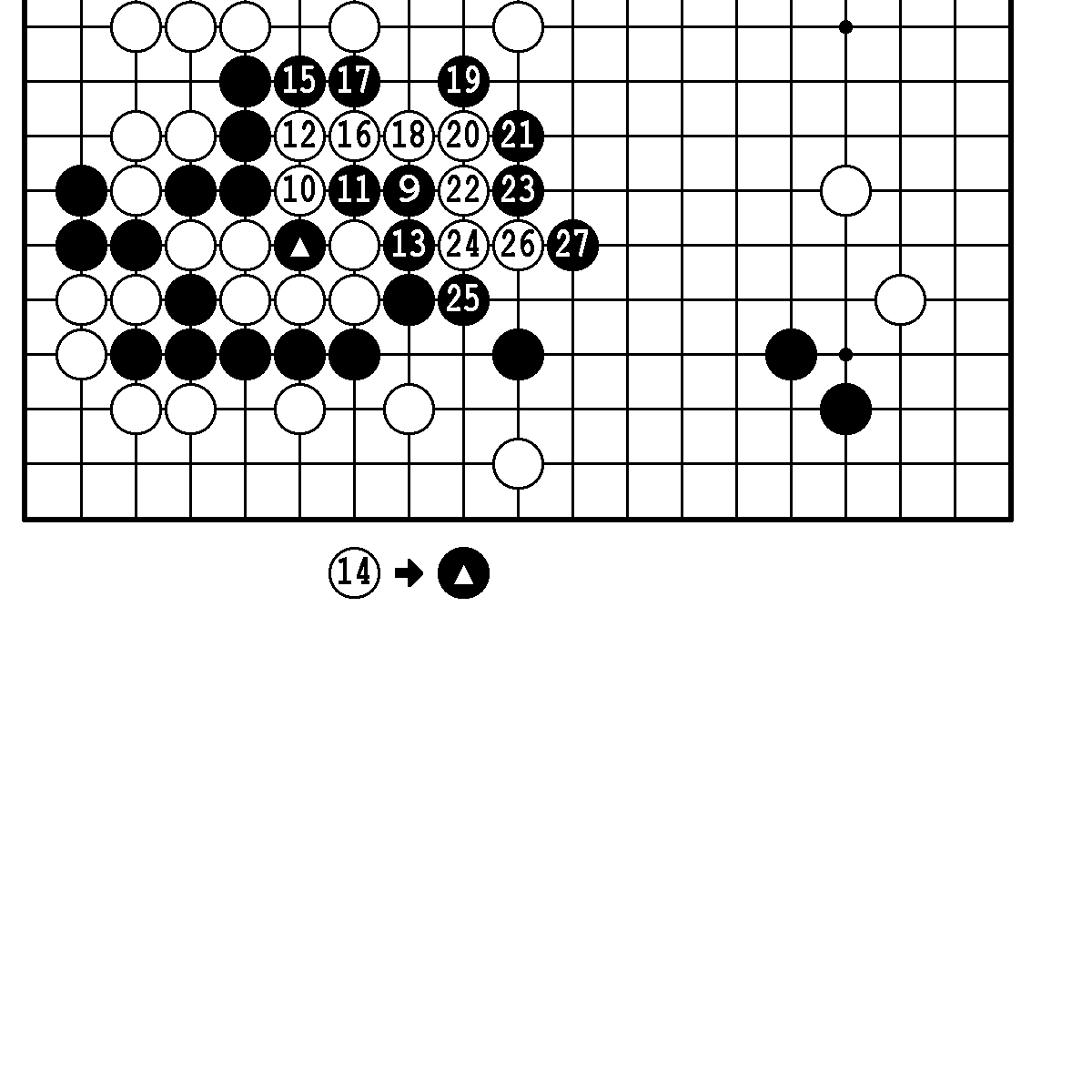 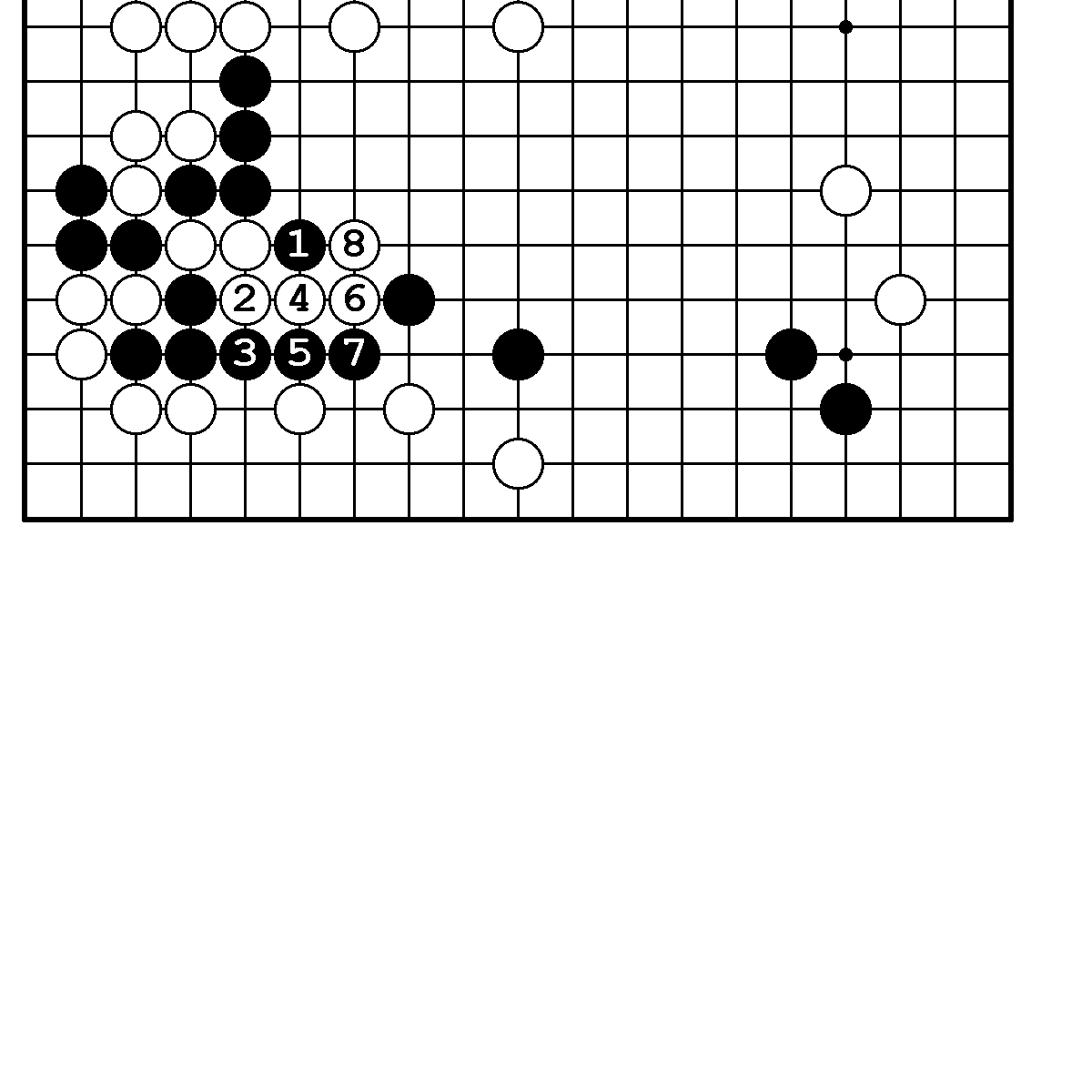      N52. Правильный ответ .                           N52. Вариант.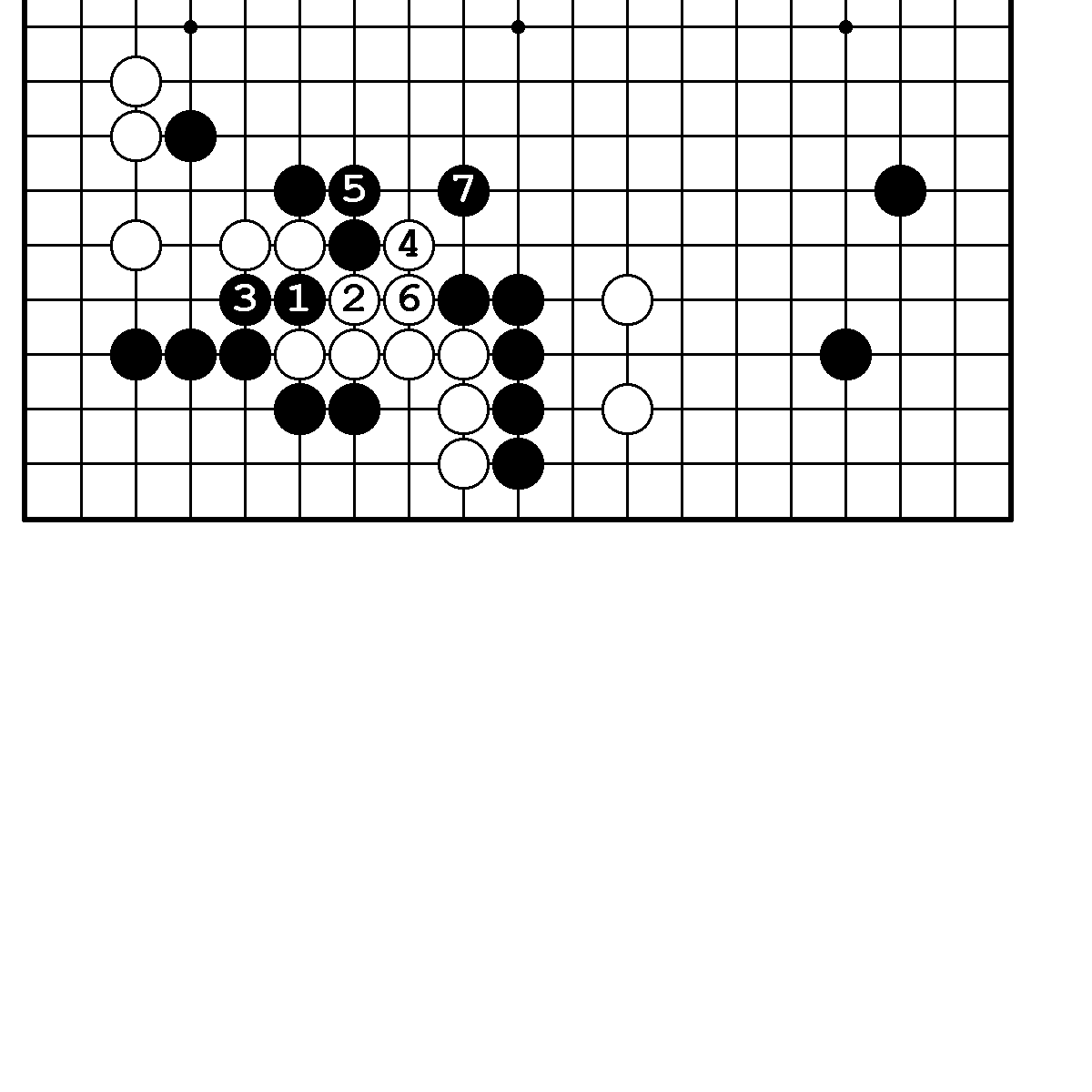 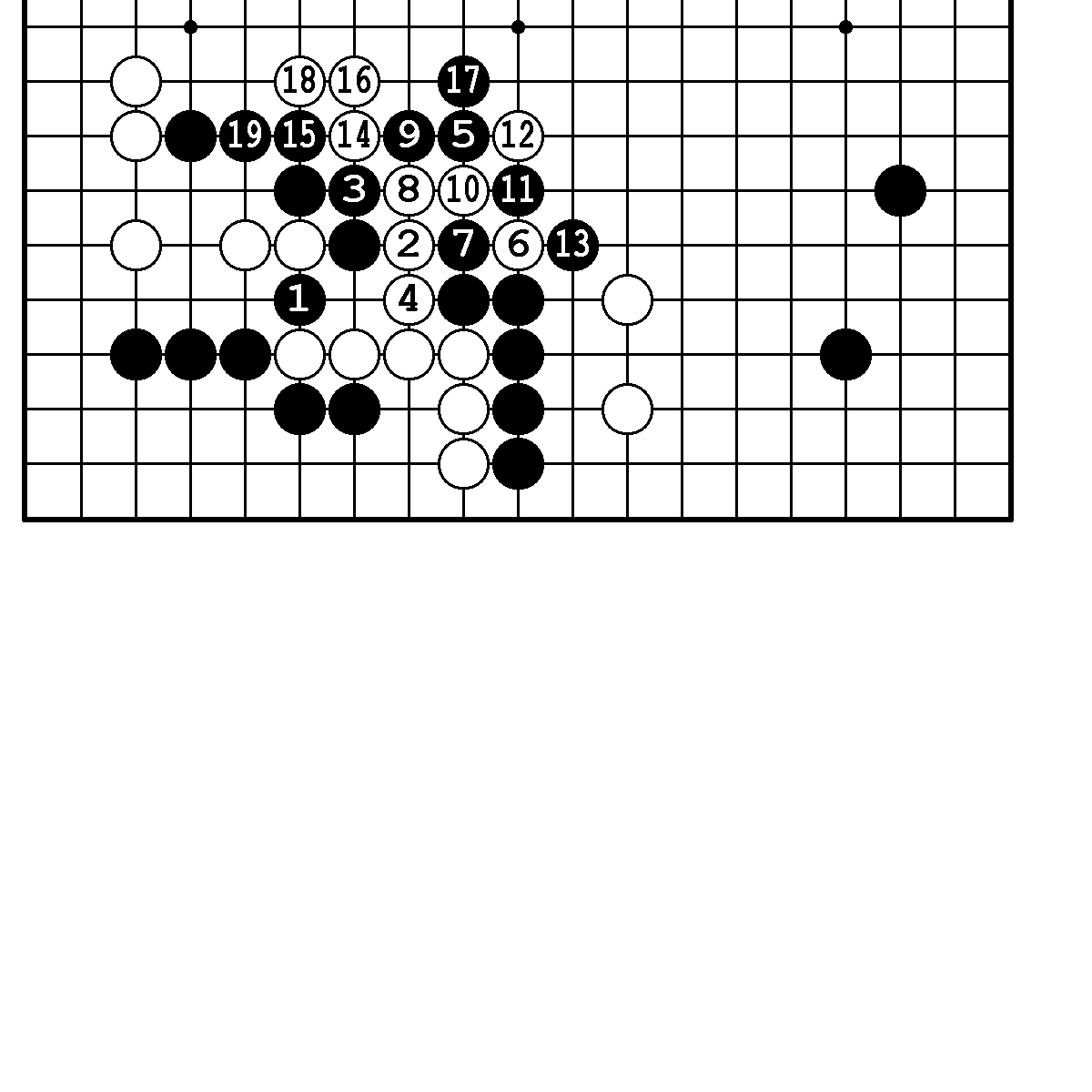                                                                  61         N53. Правильный ответ . 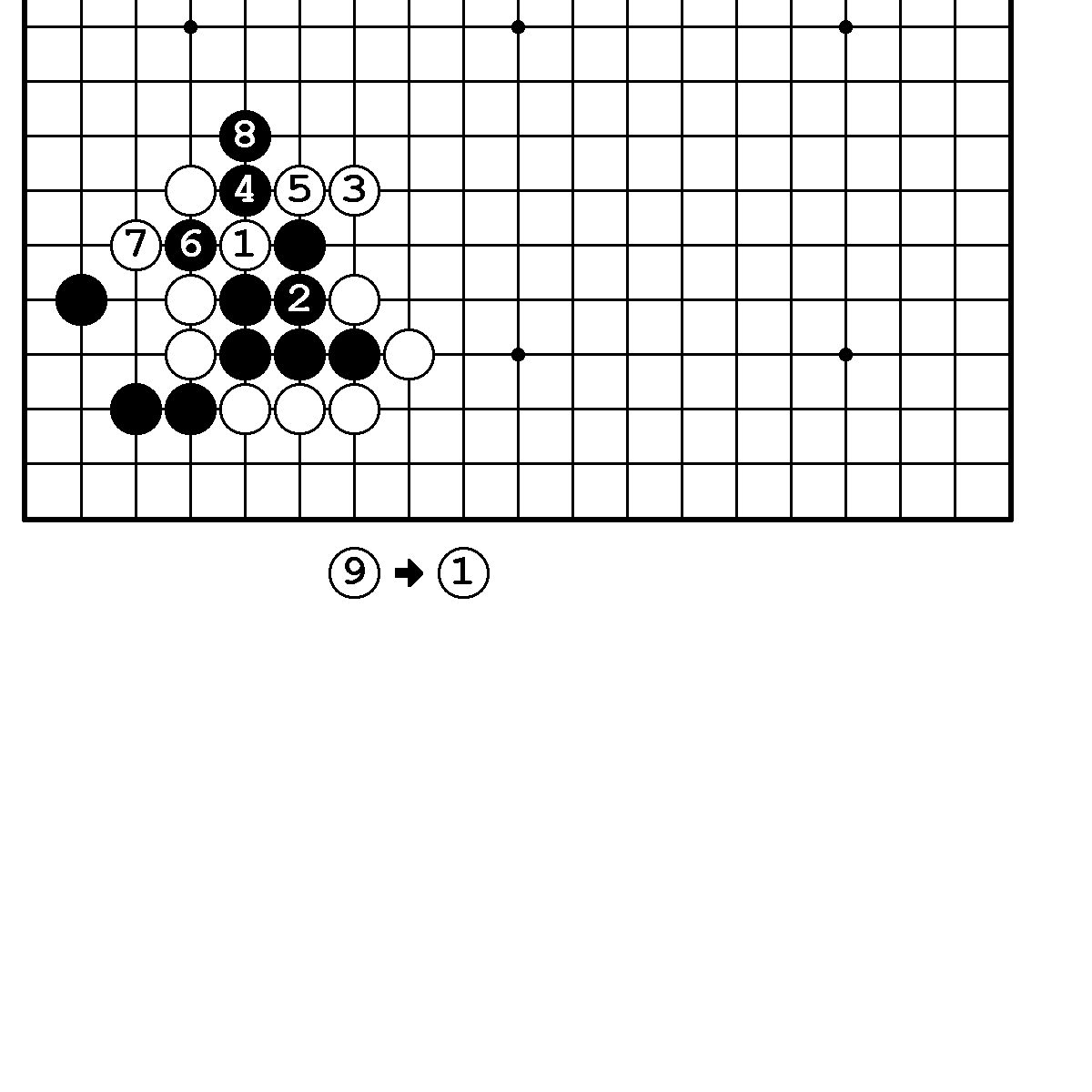                             Глава 5. “Сите”- тесудзи.       N1. Ход белых. Трудность А.                  N2. Ход черных. Трудность А.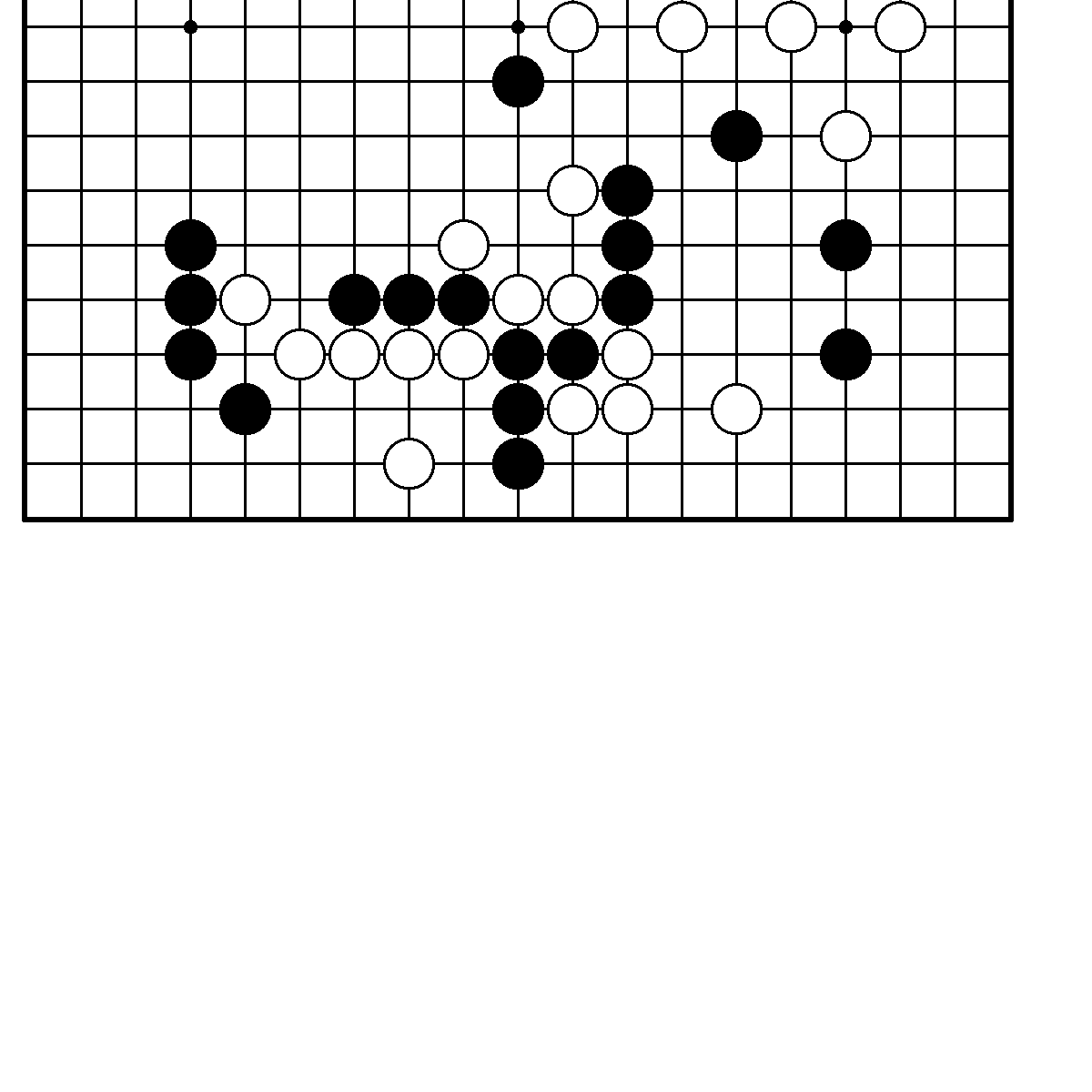 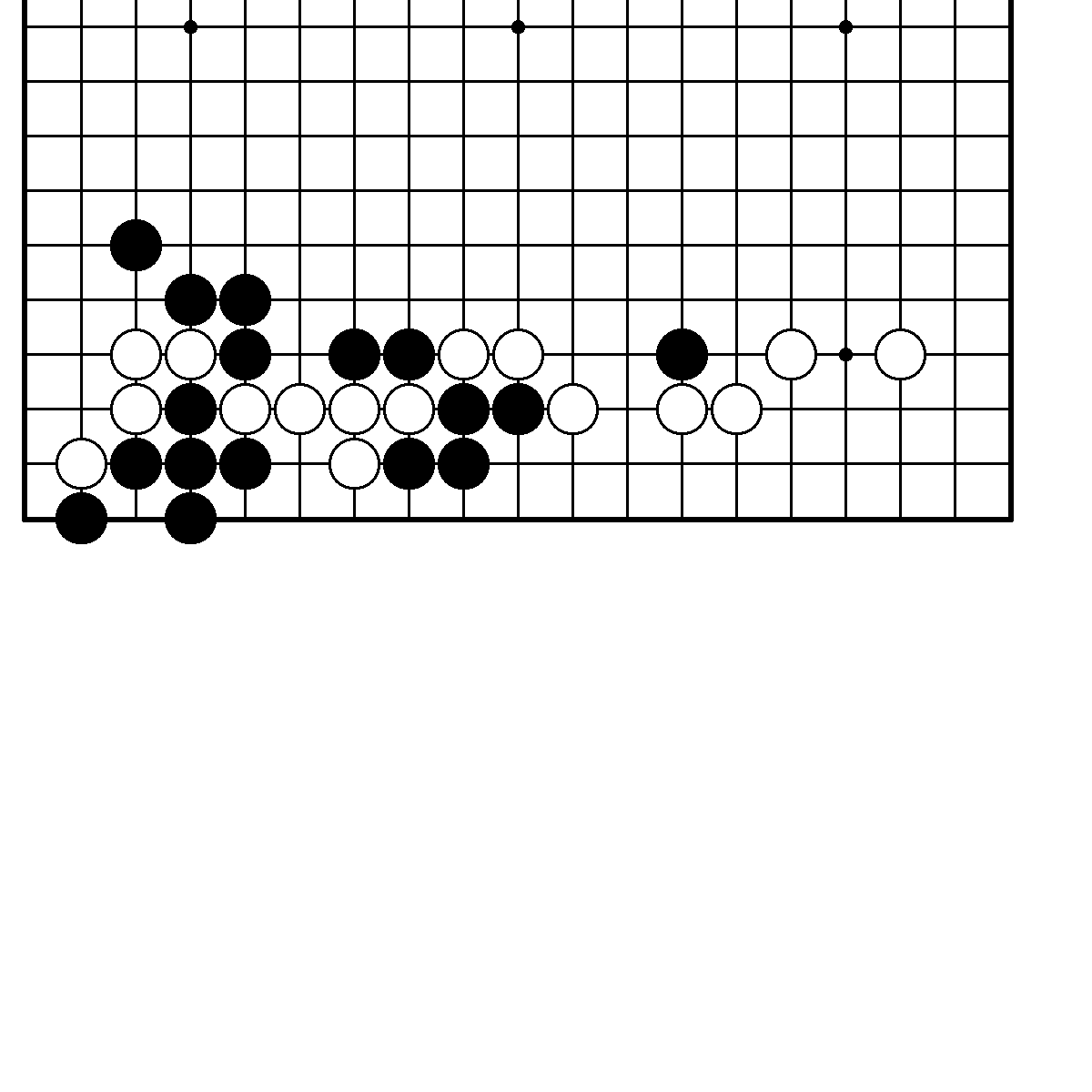        N3. Ход черных. Трудность С.                N4. Ход черных. Трудность В.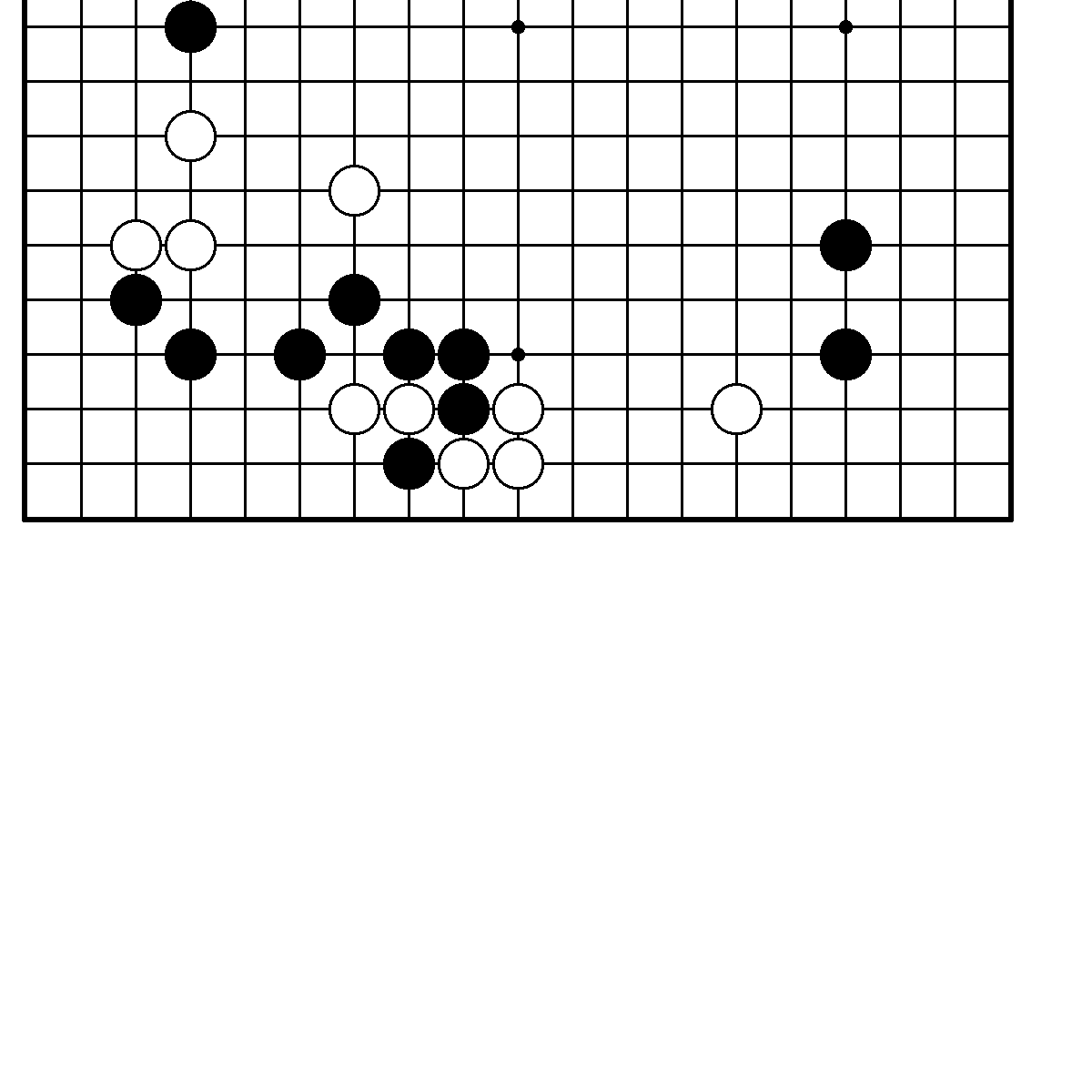 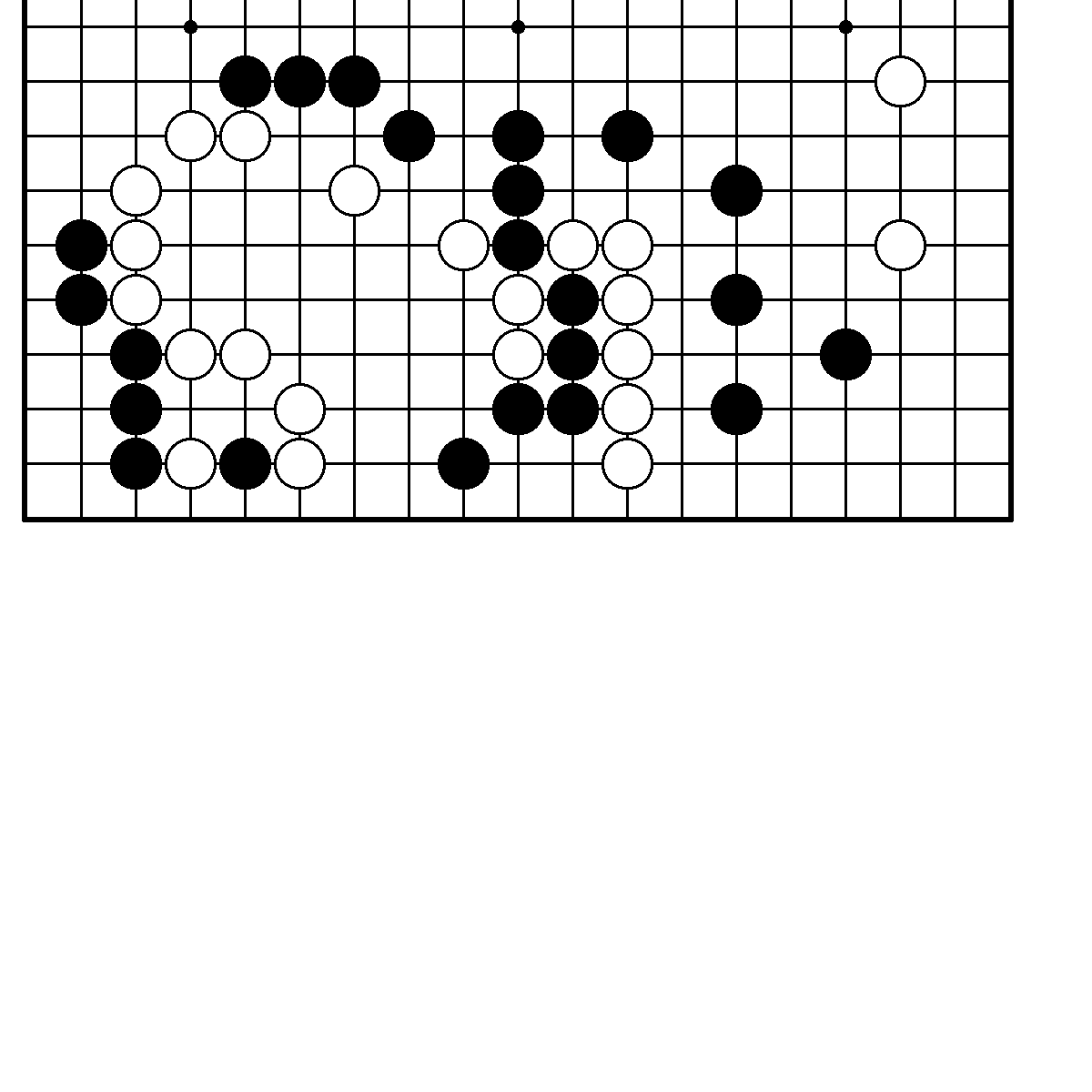        N5. Ход белых. Трудность А.                  N6. Ход черных. Трудность А.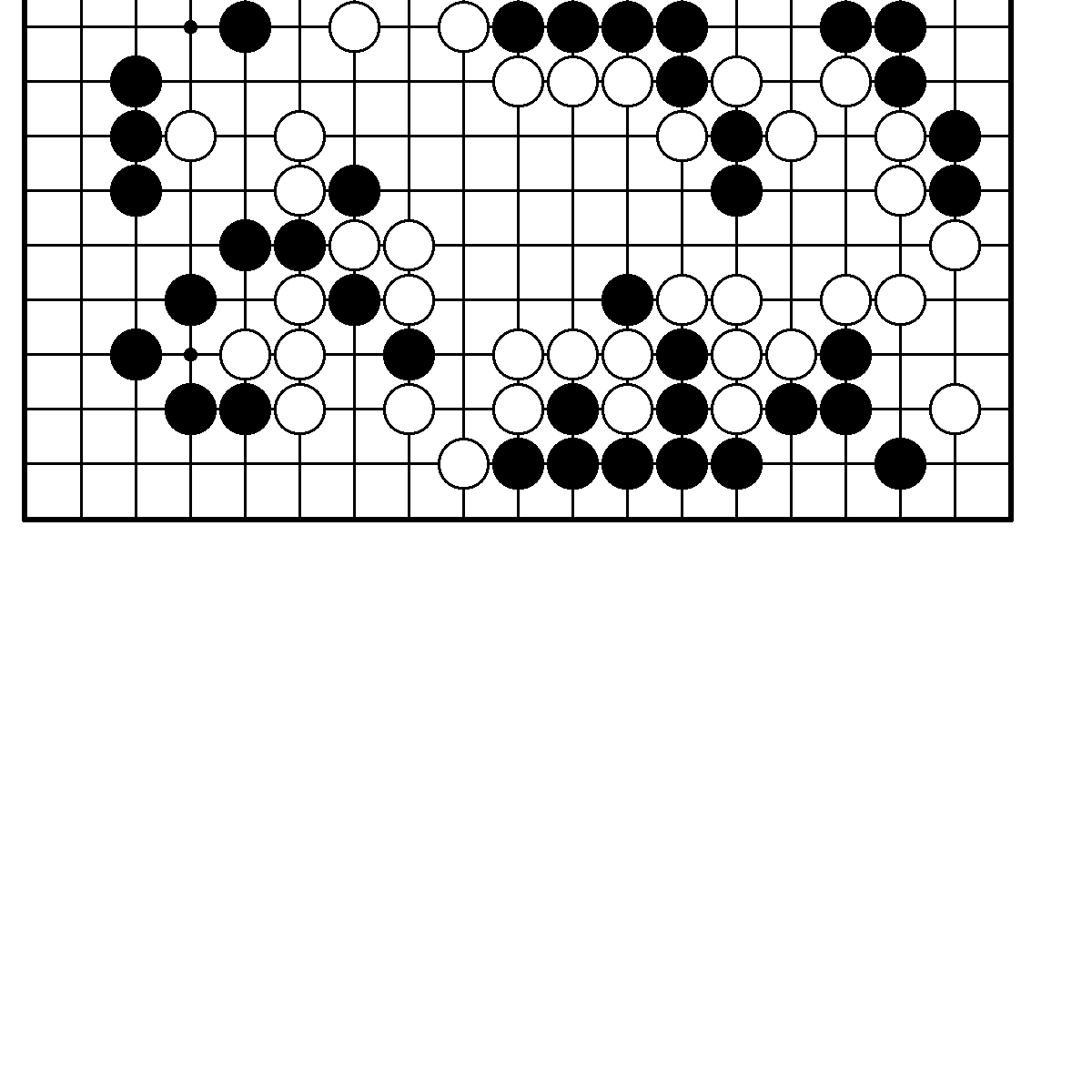 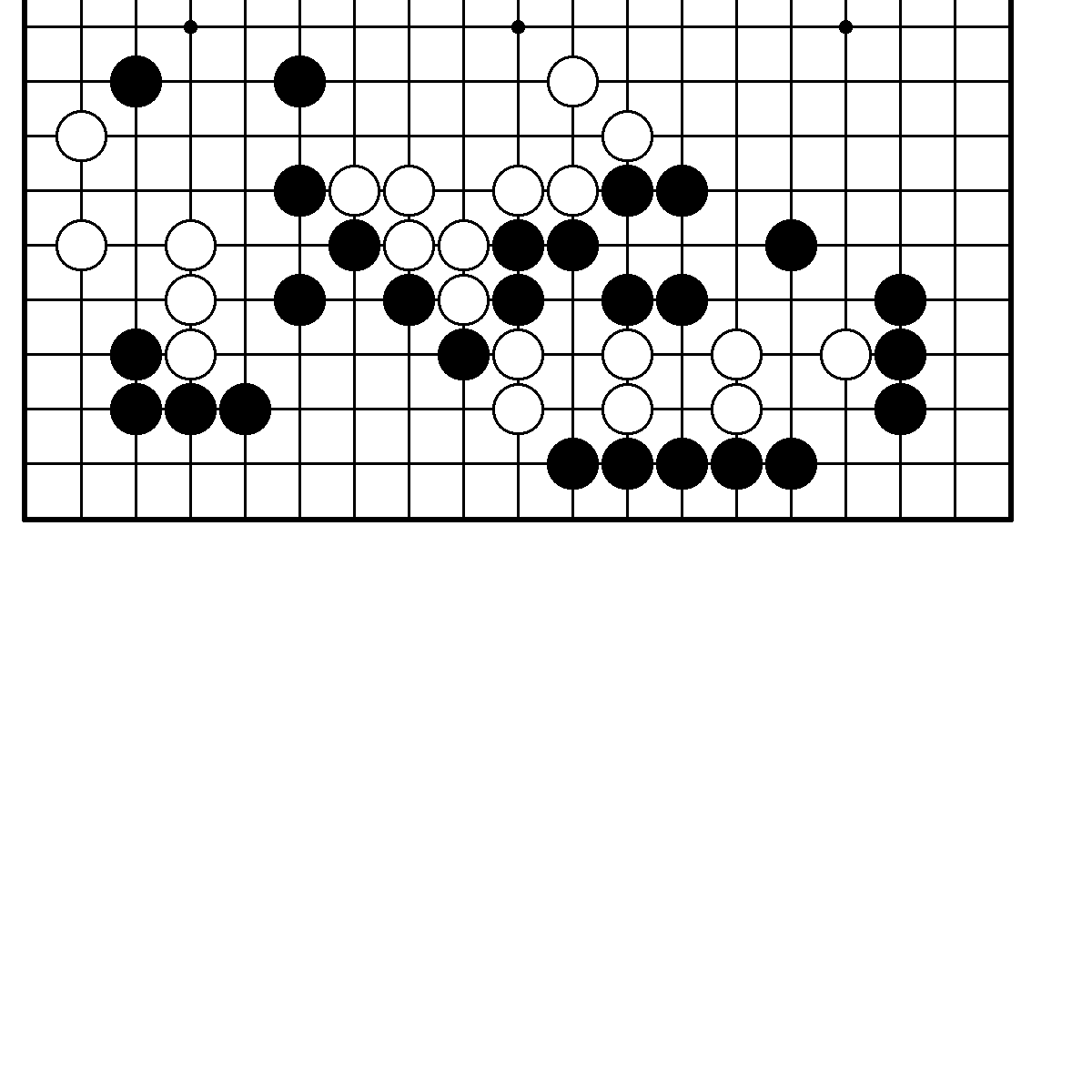                                                                    62     N7. Ход белых. Трудность А.                  N8. Ход черных. Трудность А.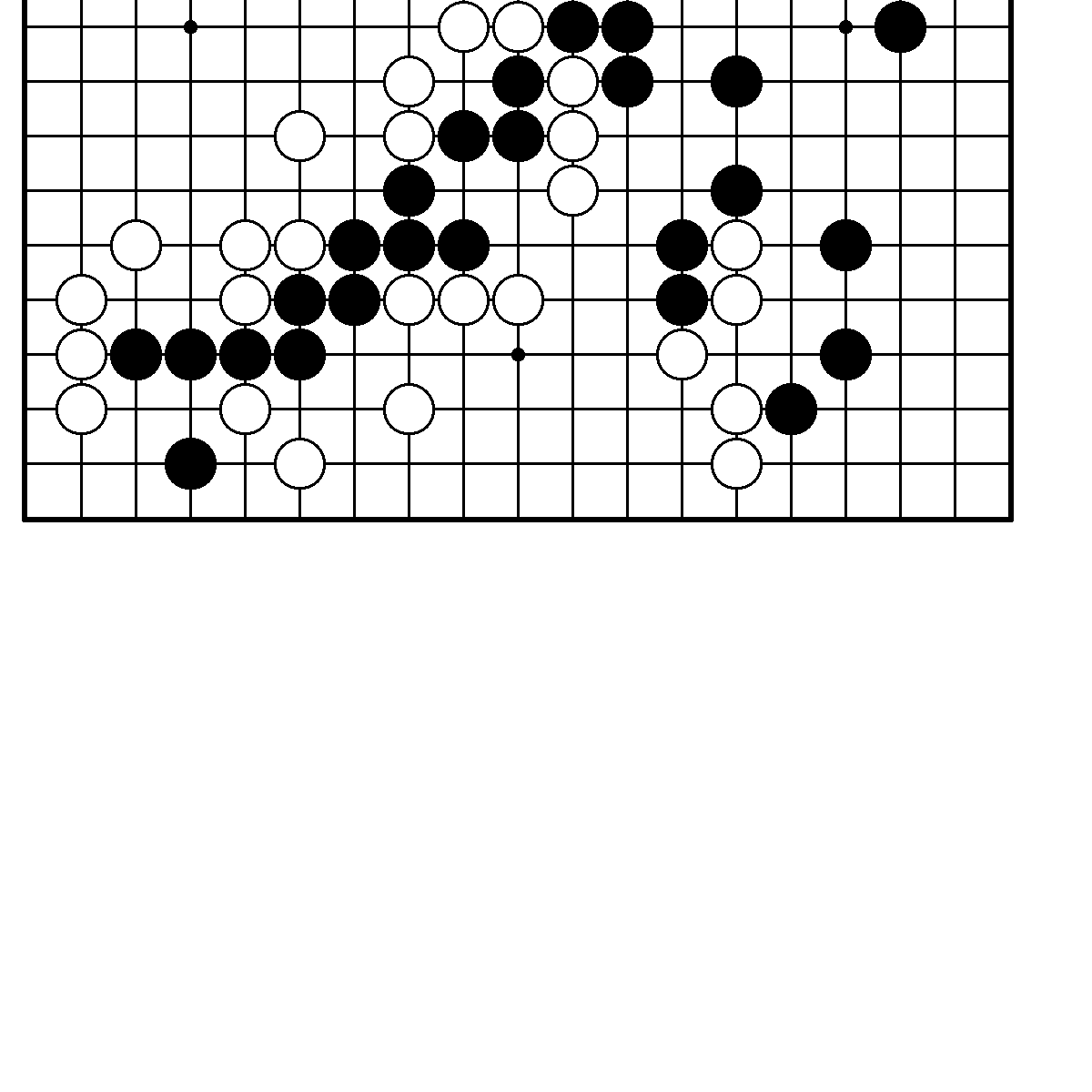 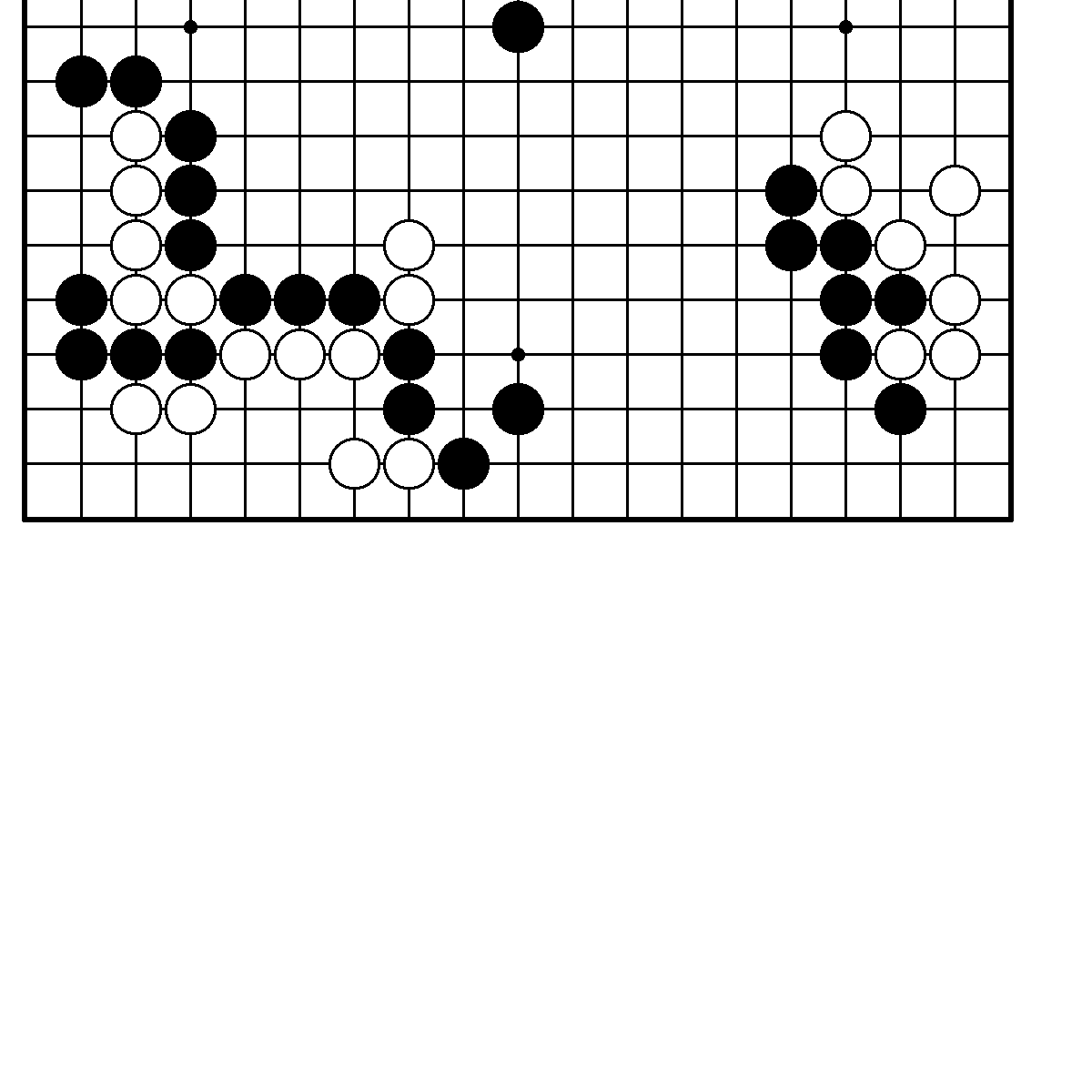      N9. Ход белых. Трудность А.                  N10. Ход белых. Трудность В.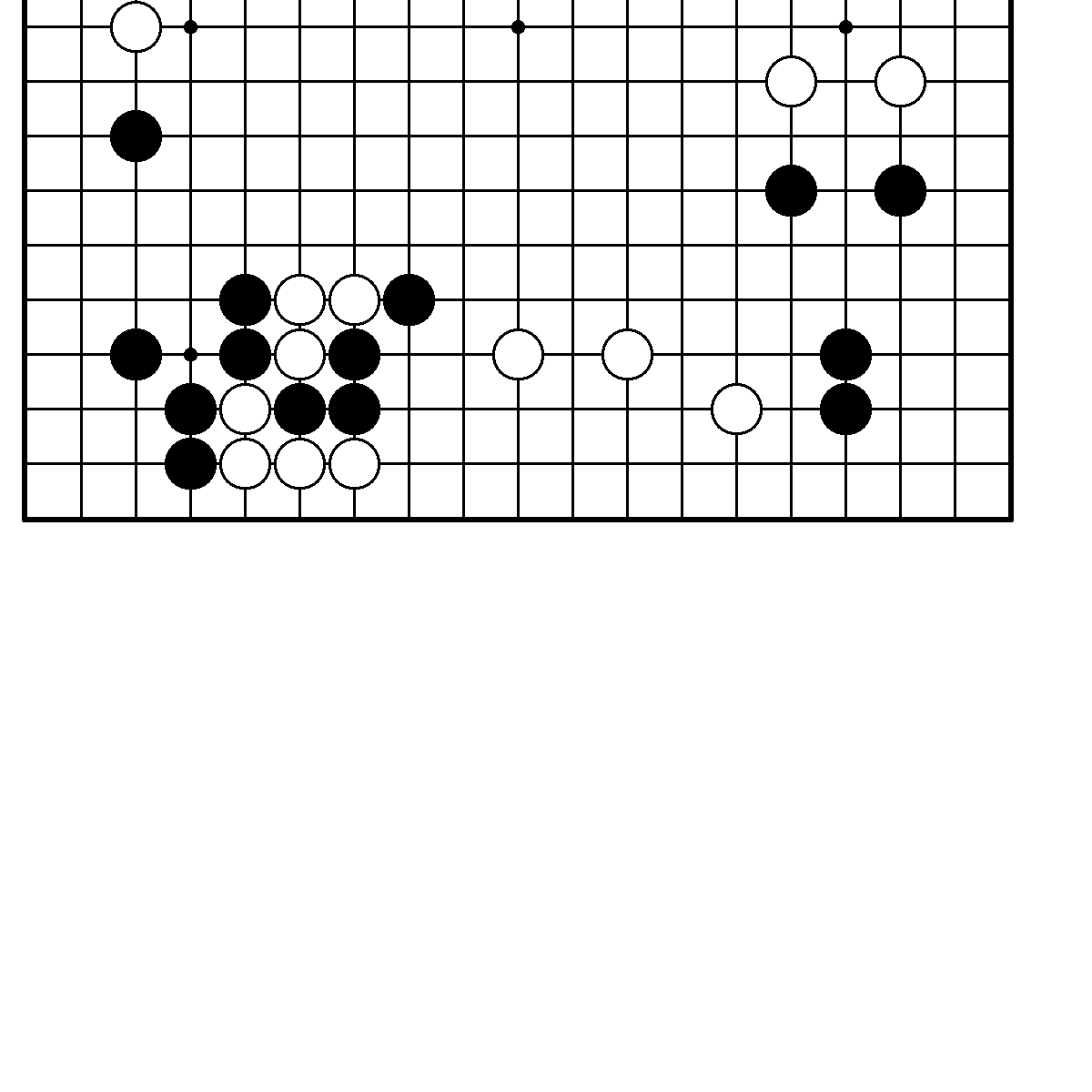 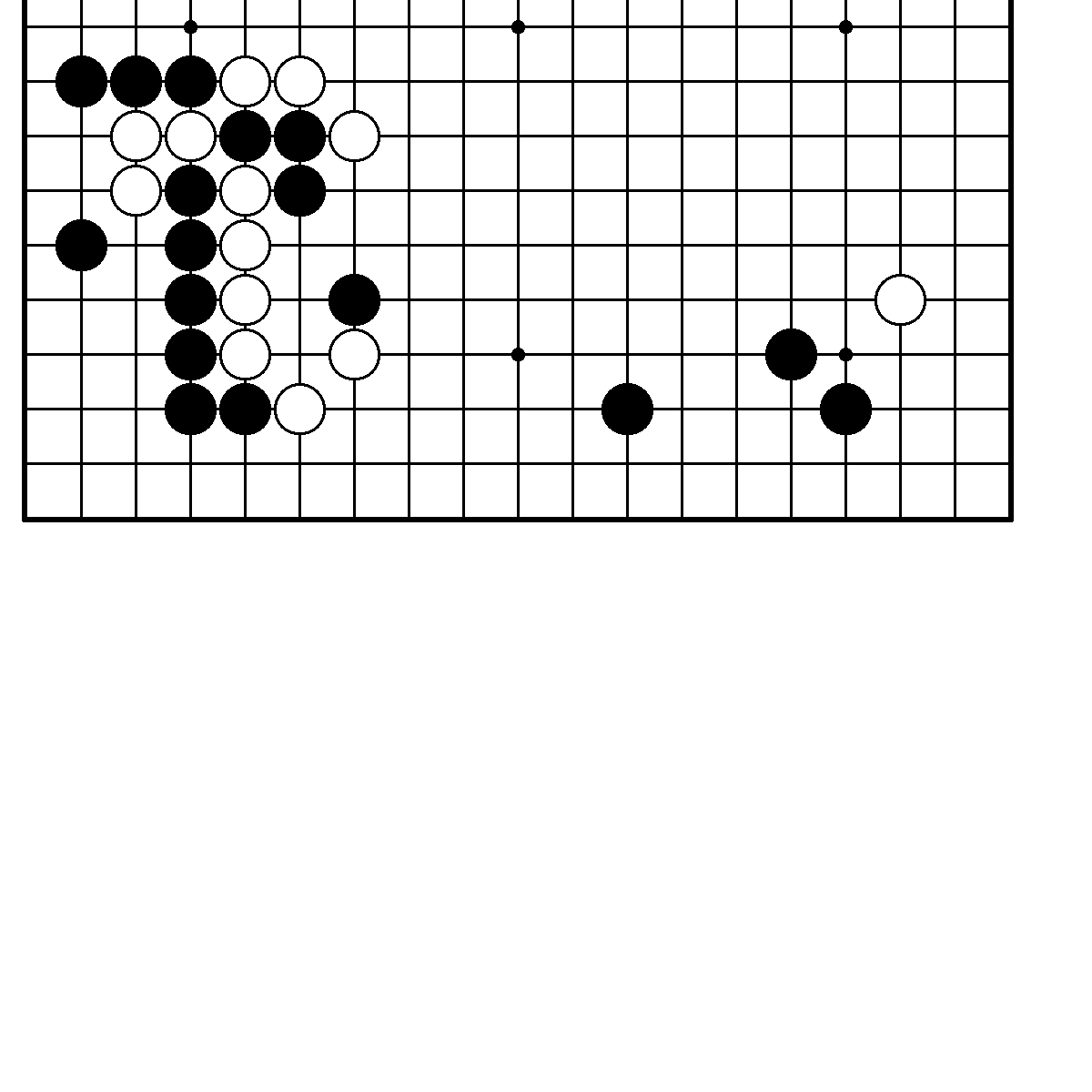      N11. Ход белых. Трудность А.                  N12. Ход белых. Трудность А.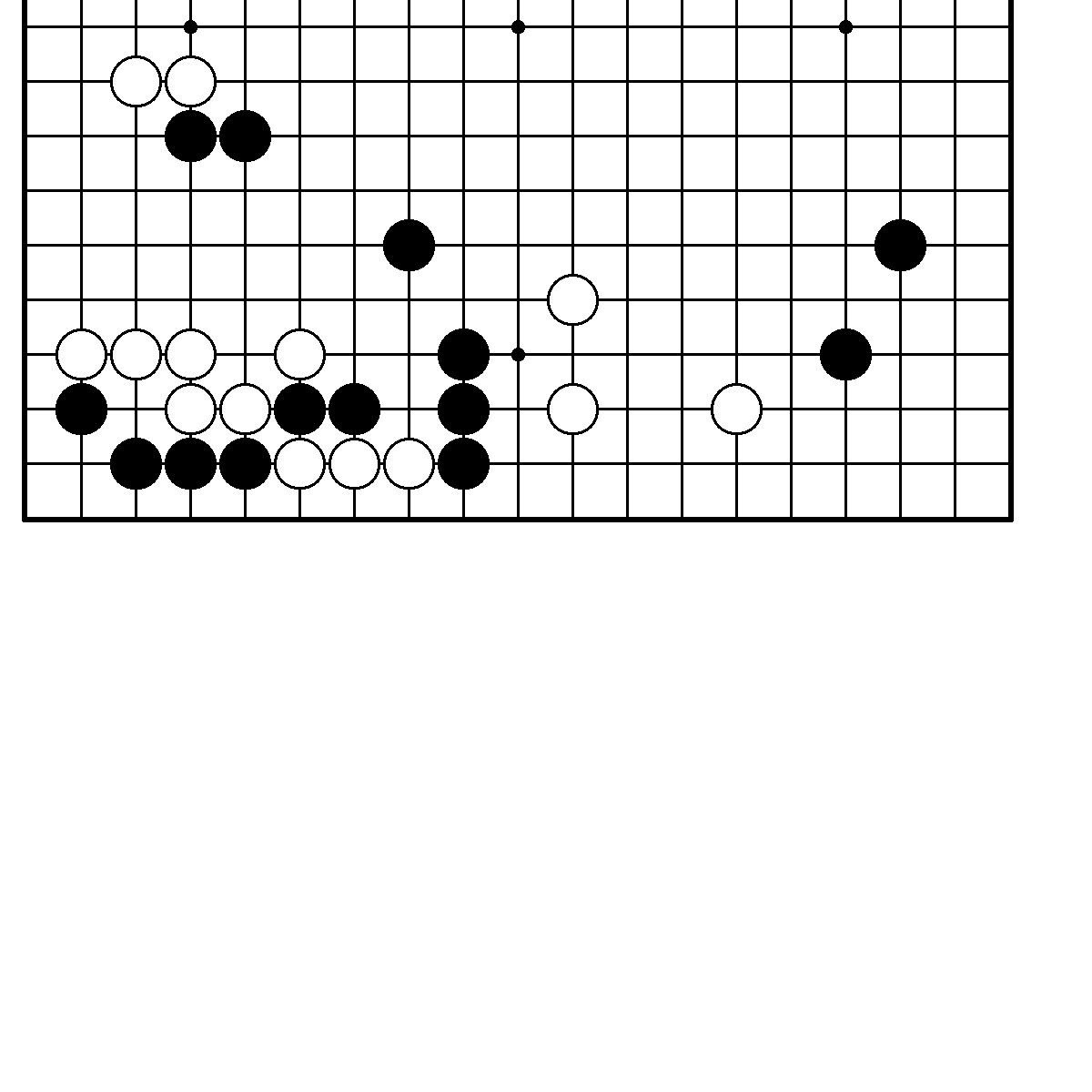 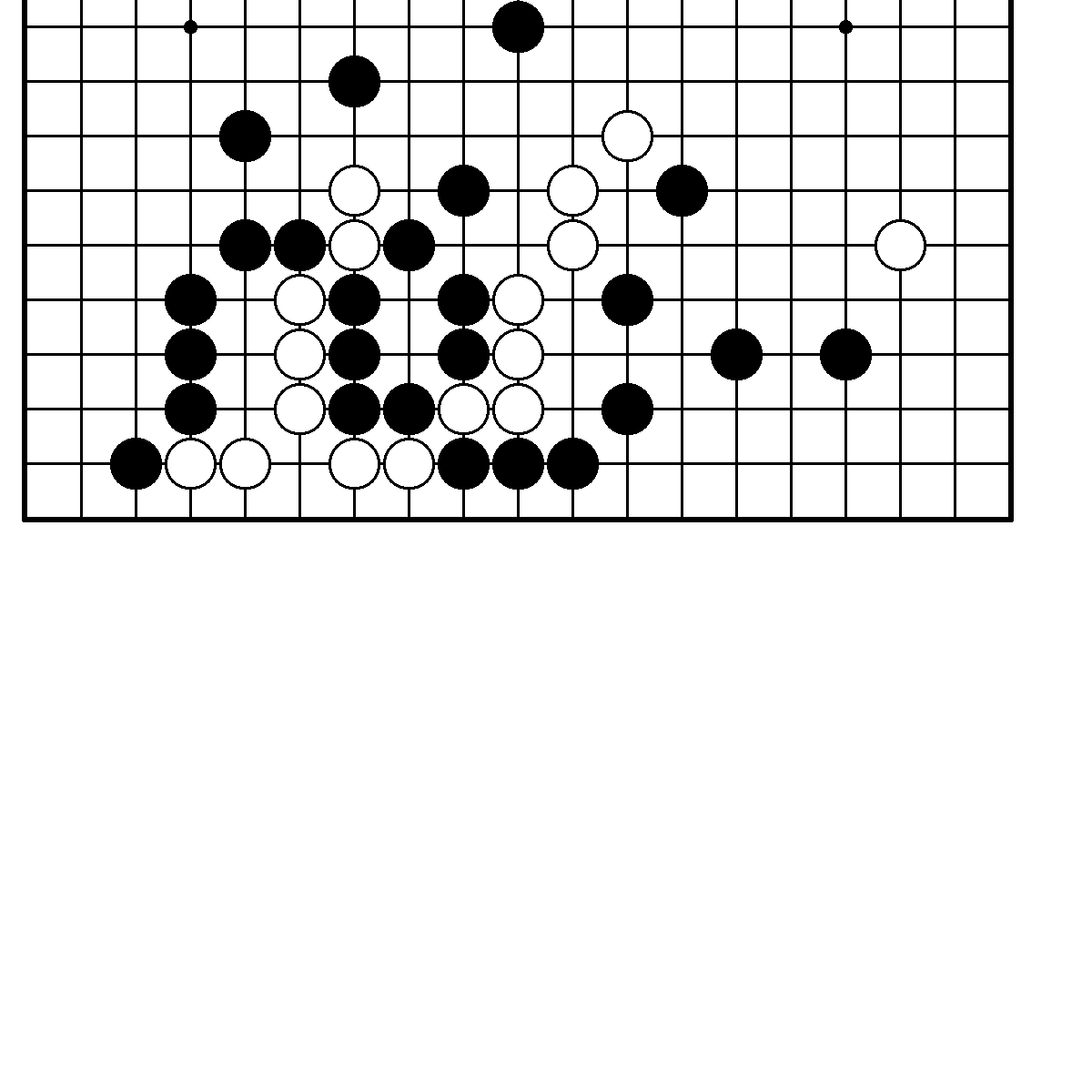      N13. Ход черных. Трудность В.               N14 Ход черных. Трудность С.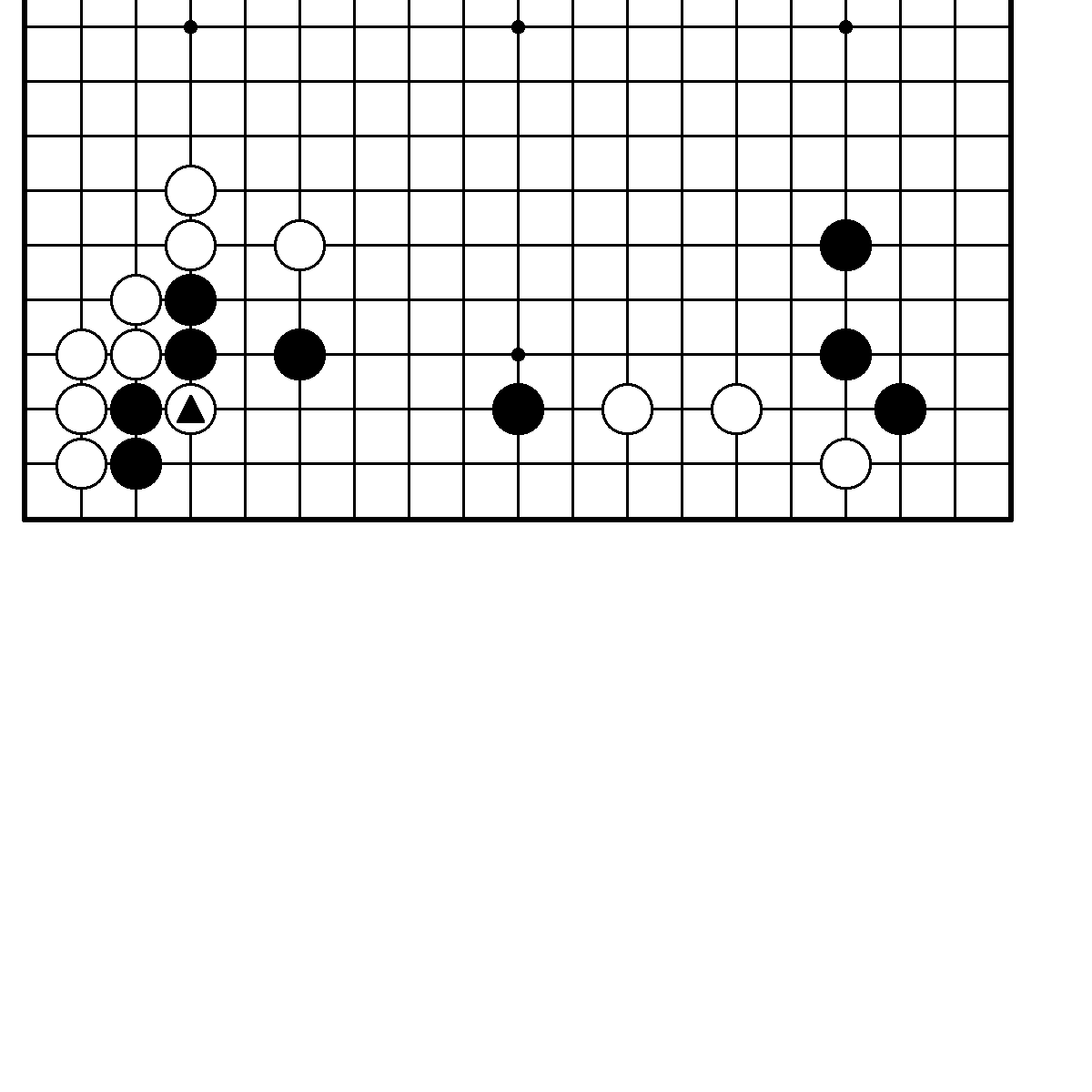 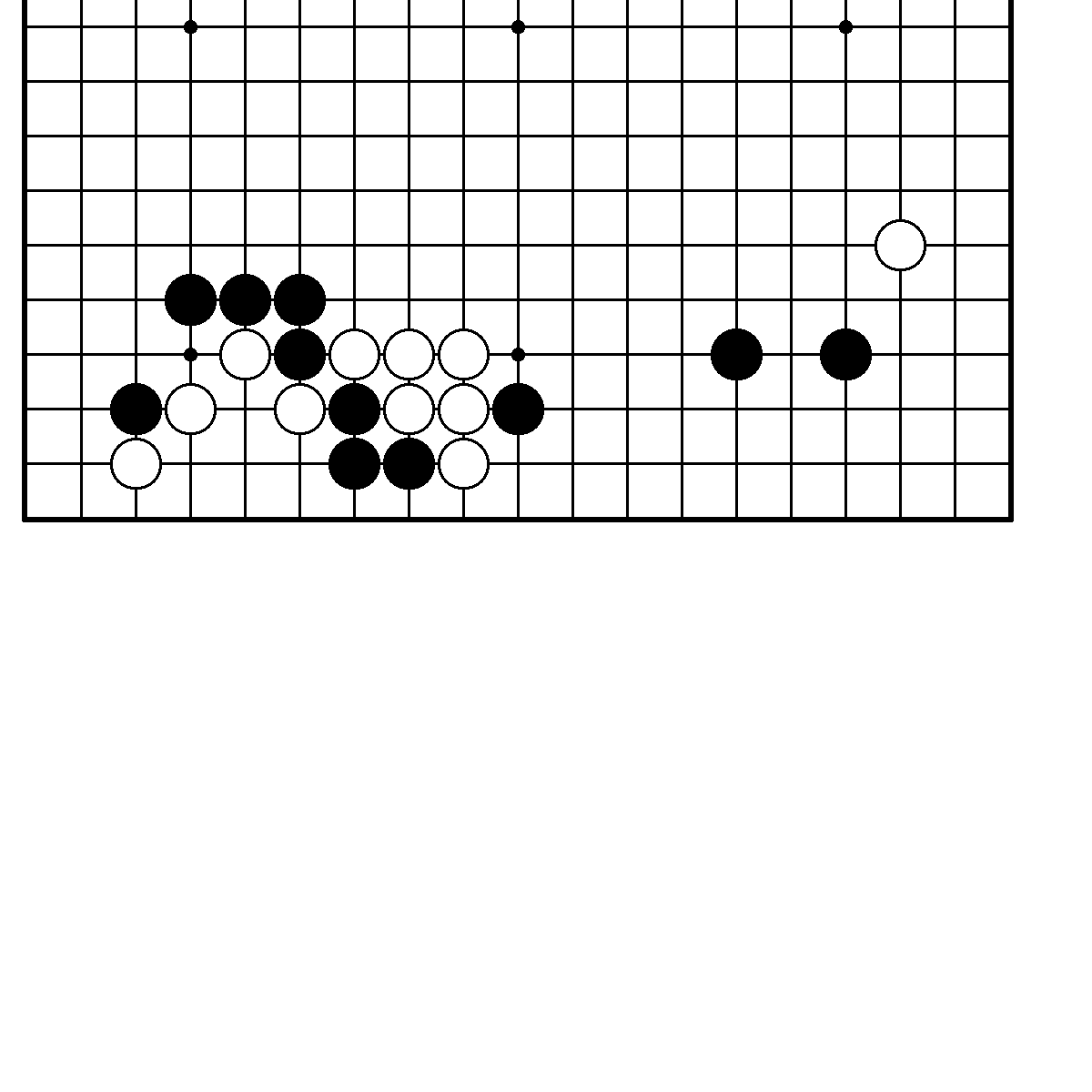                                                                   63       N15. Ход черных. Трудность В.              N16. Ход черных. Трудность С.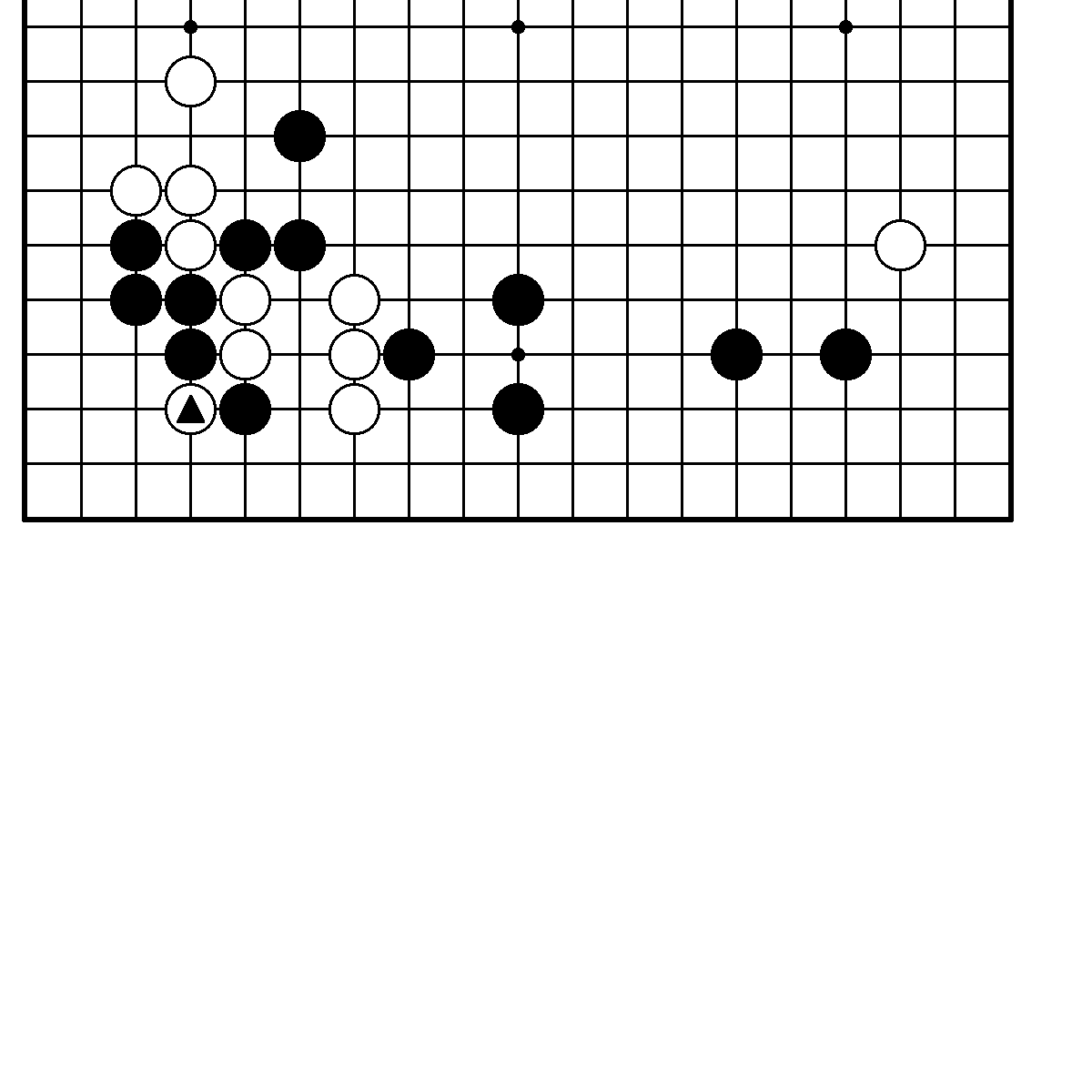 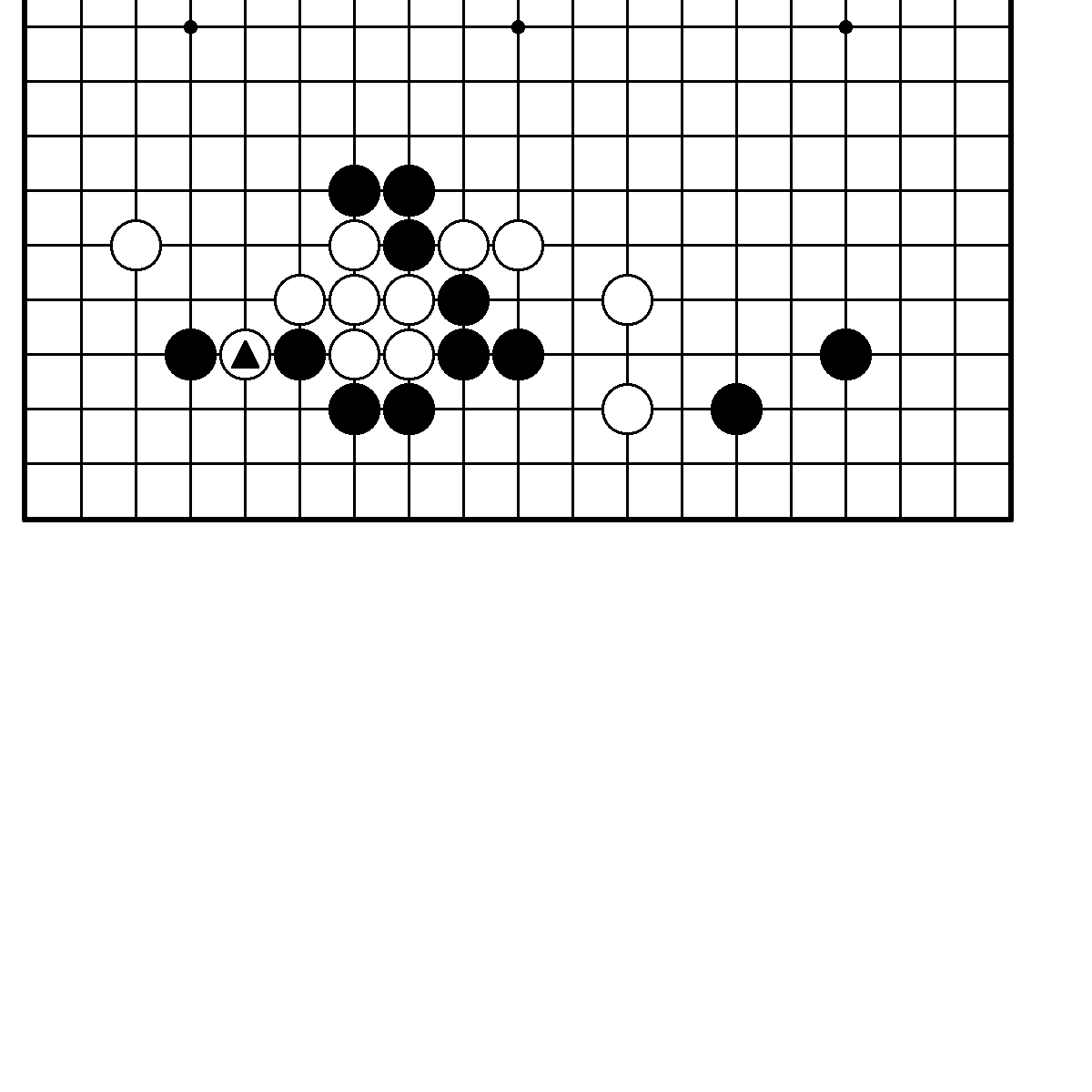                                 Ответы  к  главе 5.      N1. Правильный ответ.                              N2. Правильный ответ.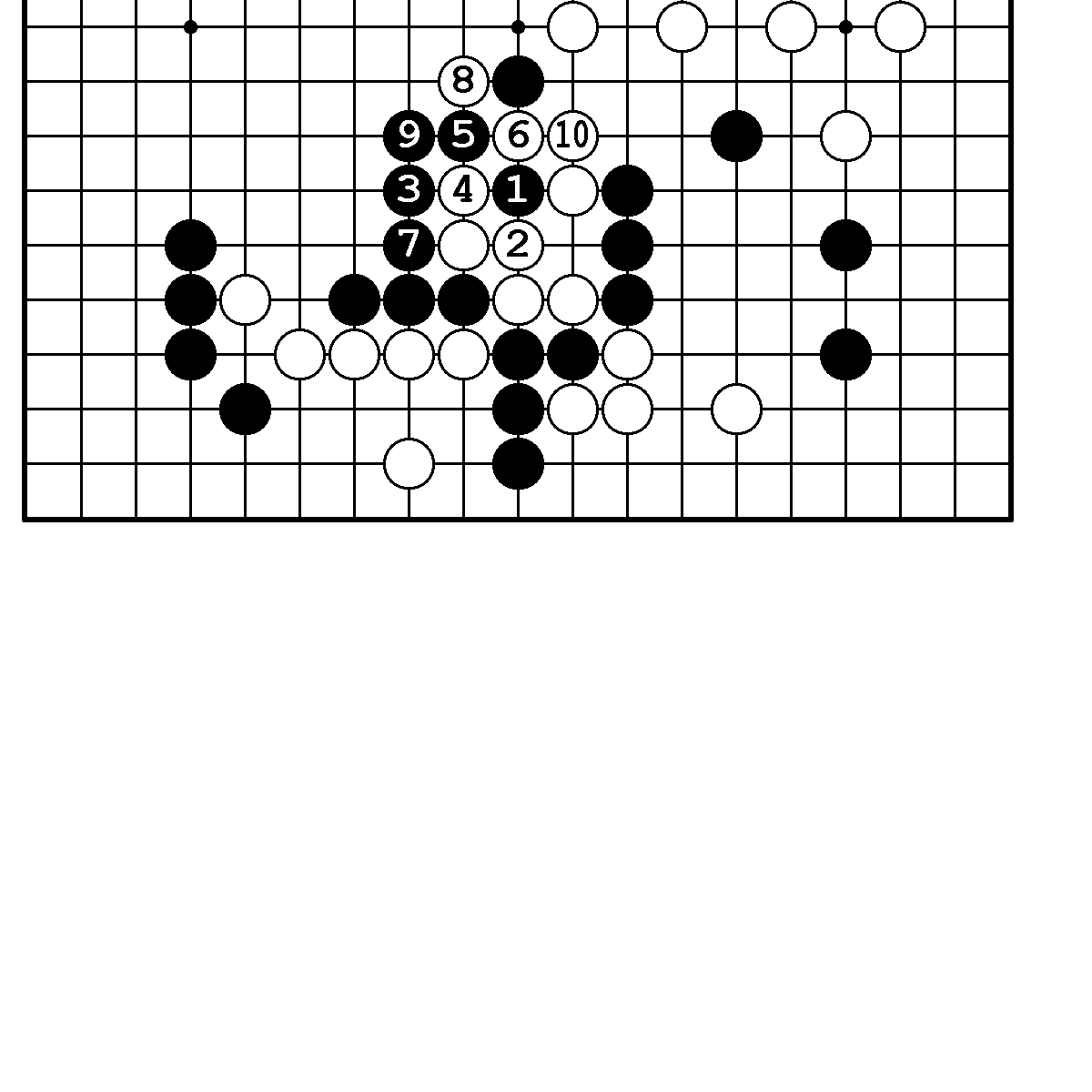 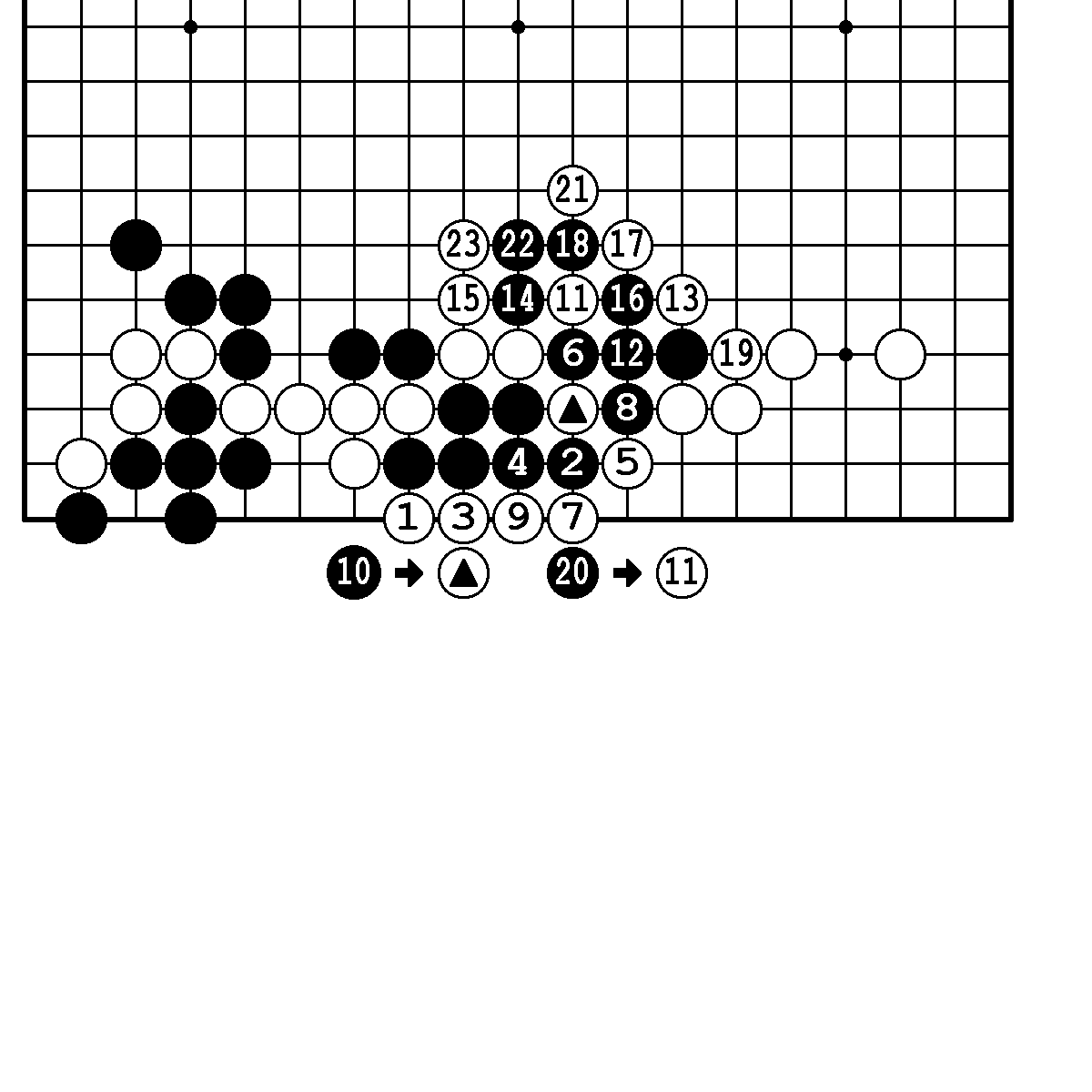       N2. Продолжение.                                     N3. Правильный ответ.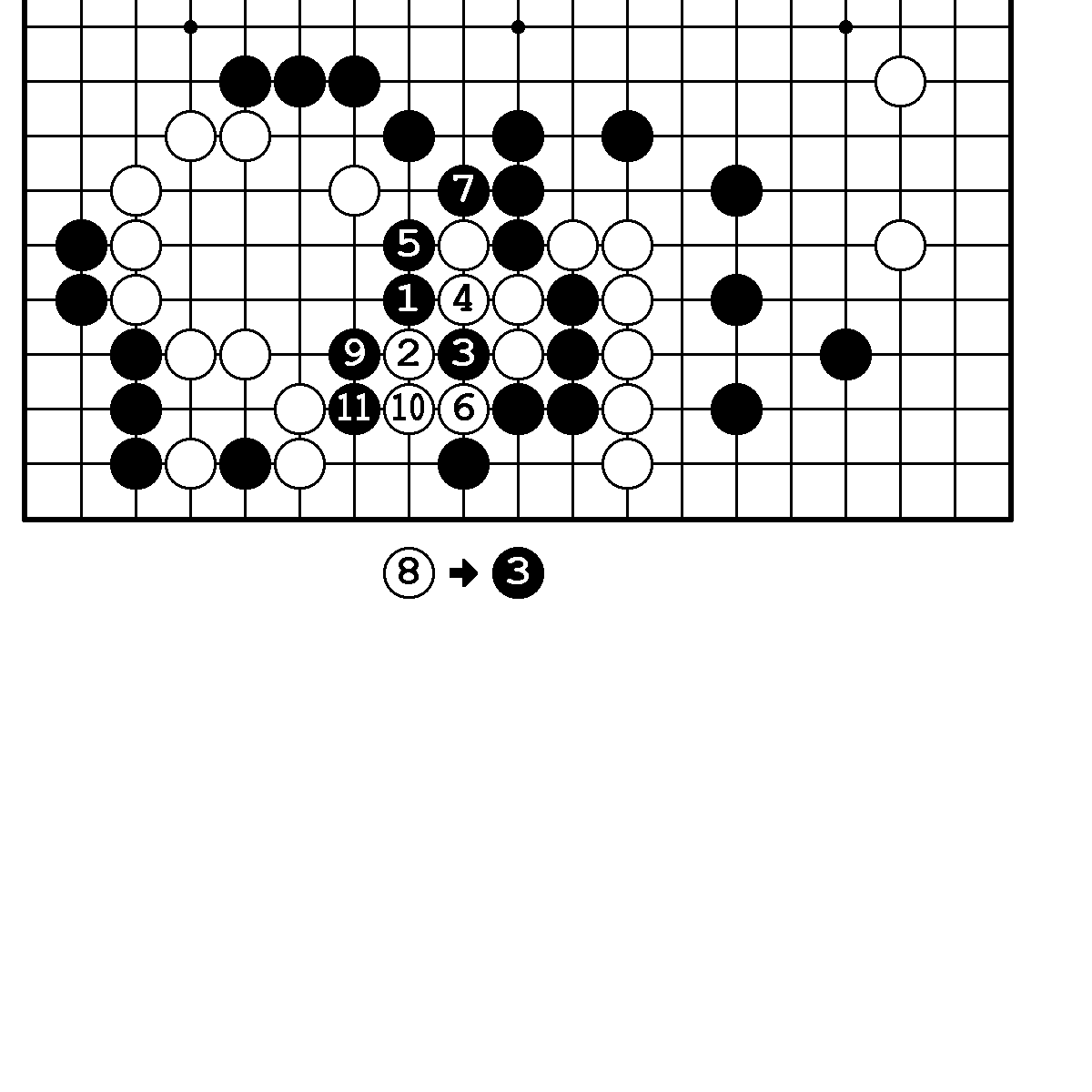 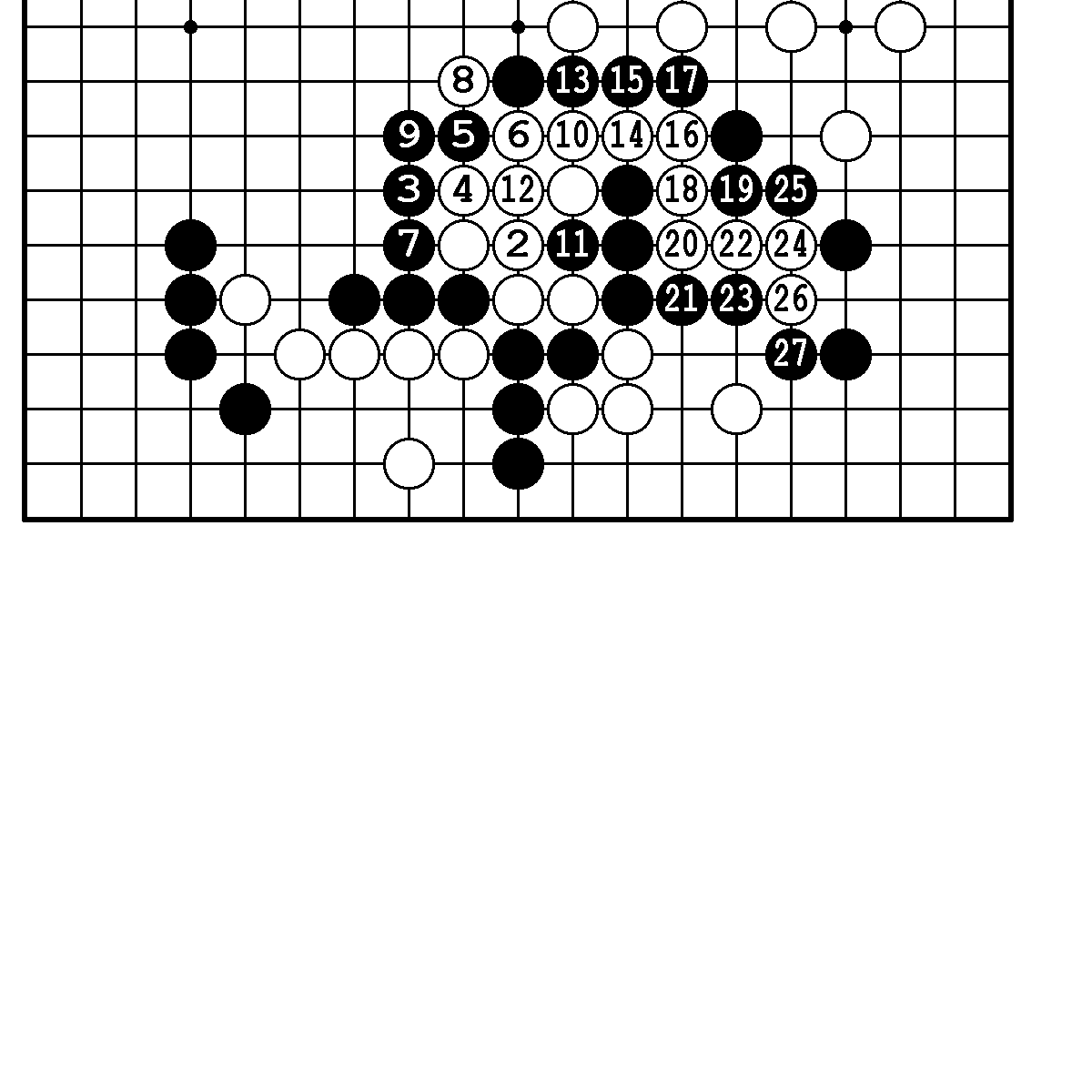       N4. Правильный ответ.                              N5. Правильный ответ.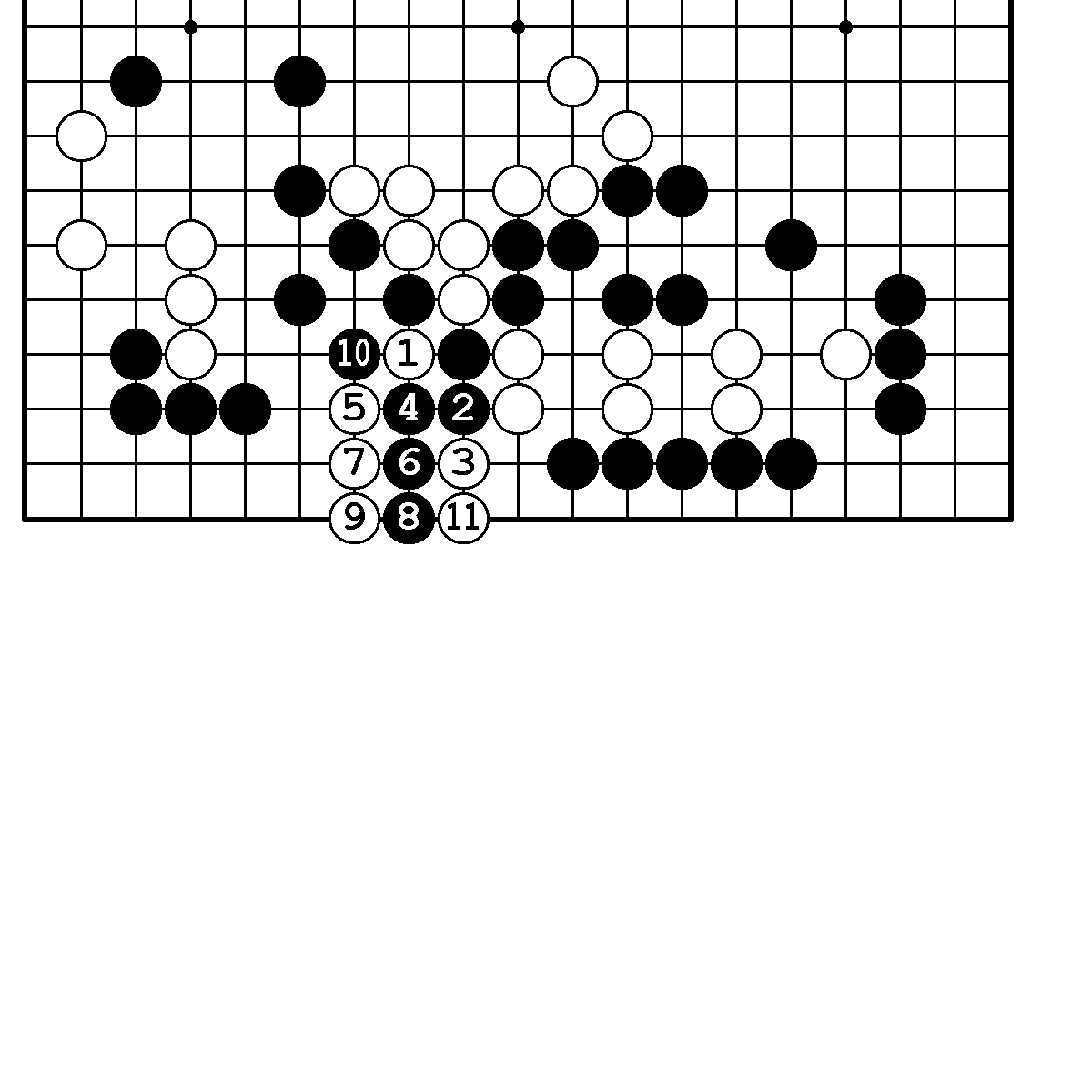 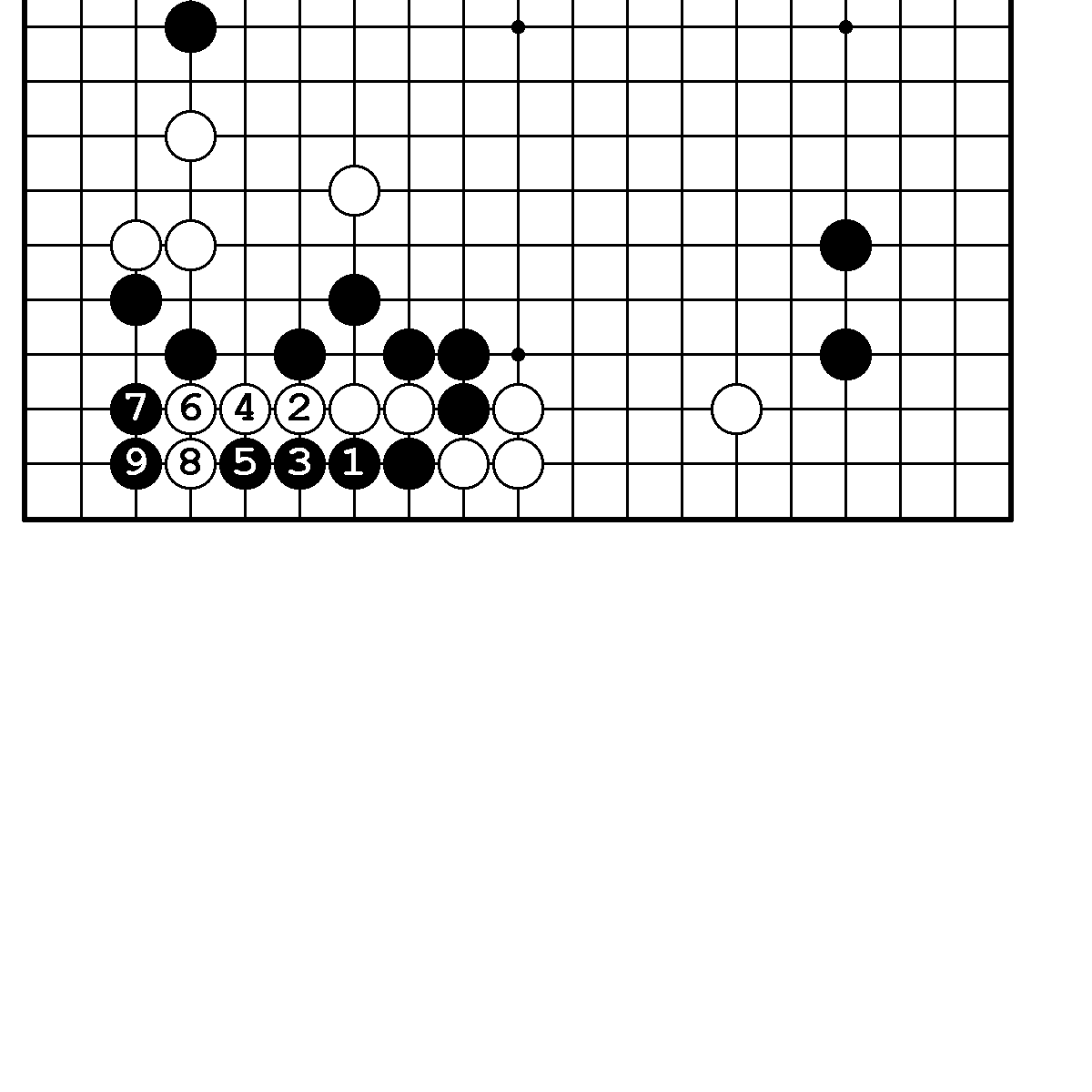                                                                  64    N5. Продолжение.                                      N6. Правильный ответ.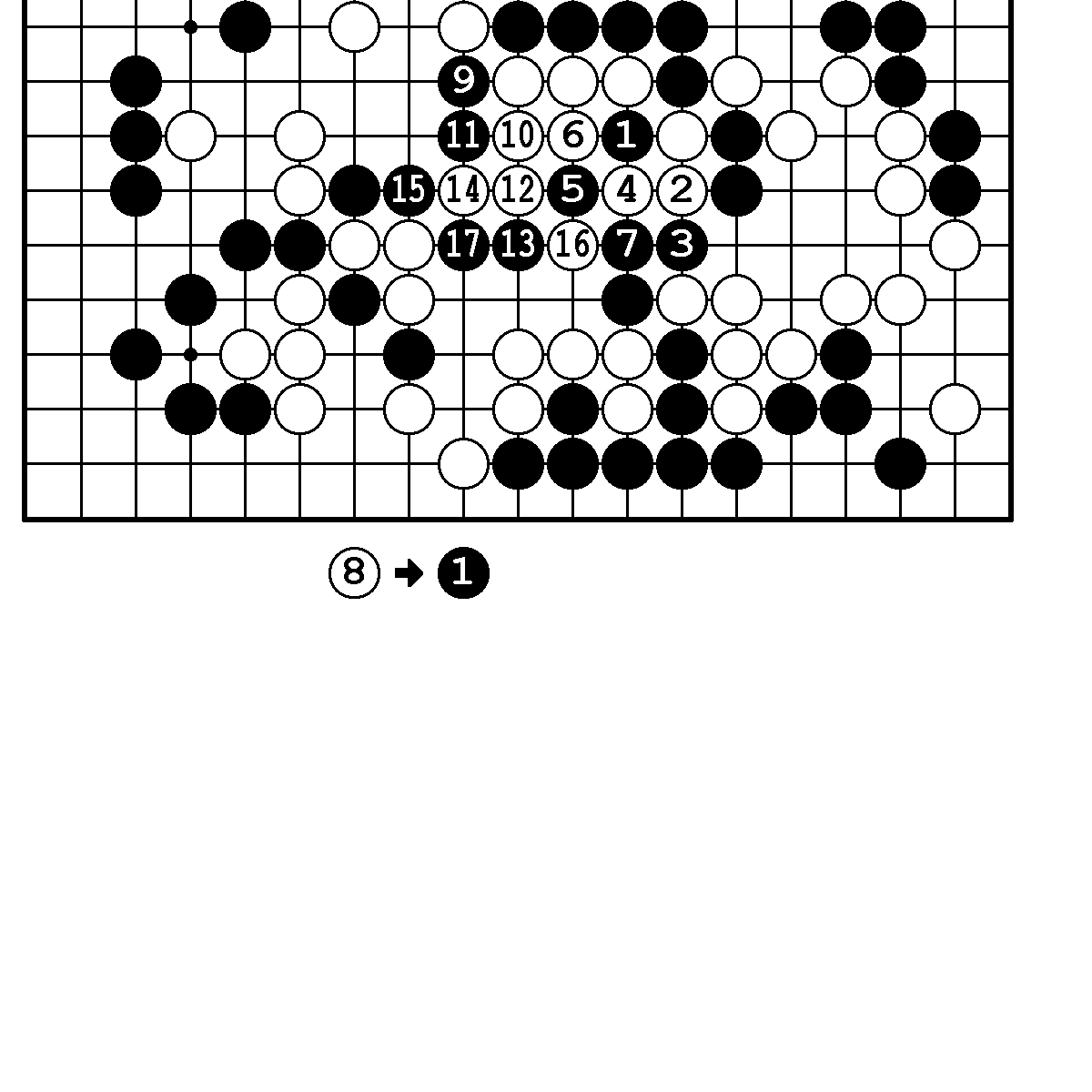 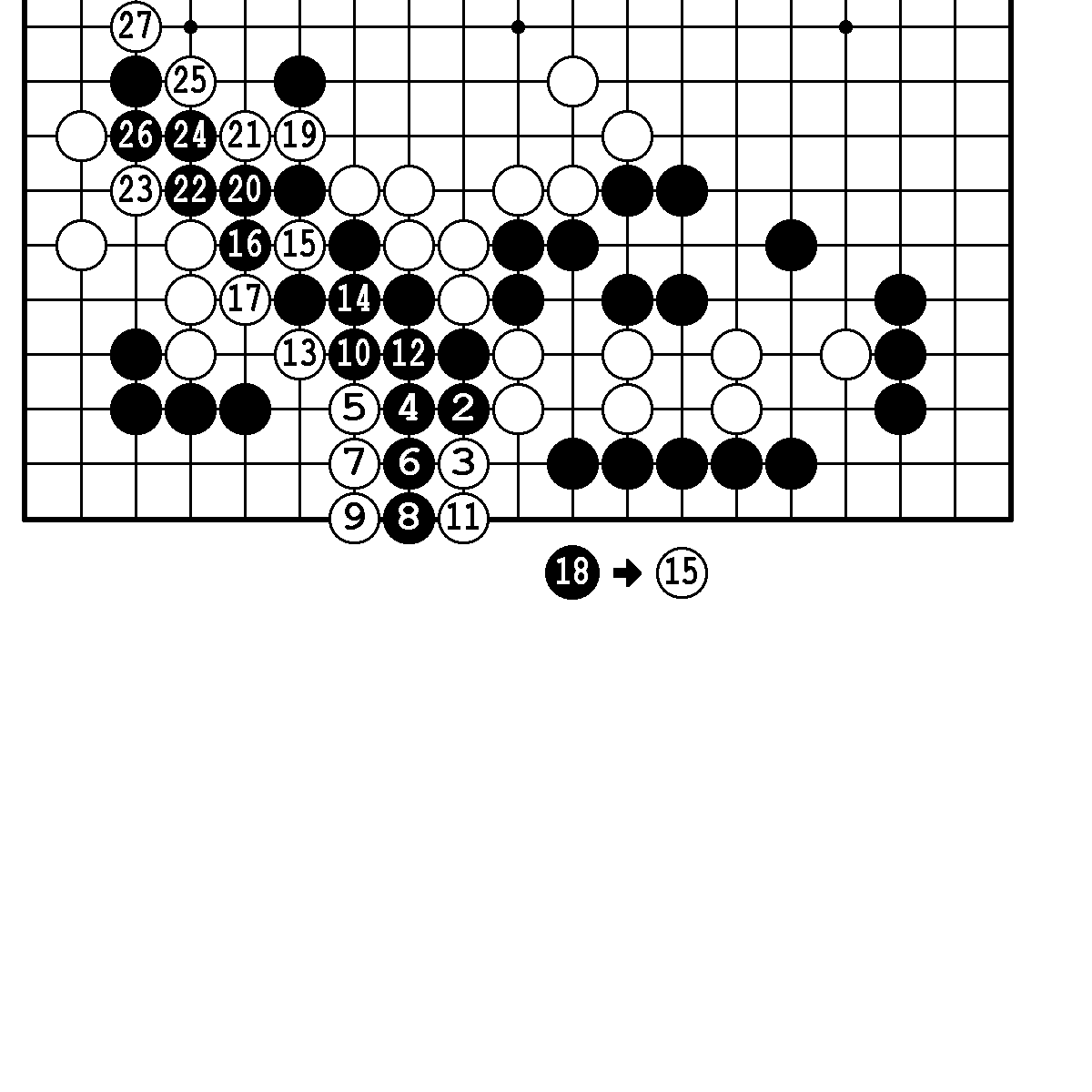      N7. Правильный ответ.                              N7. Продолжение.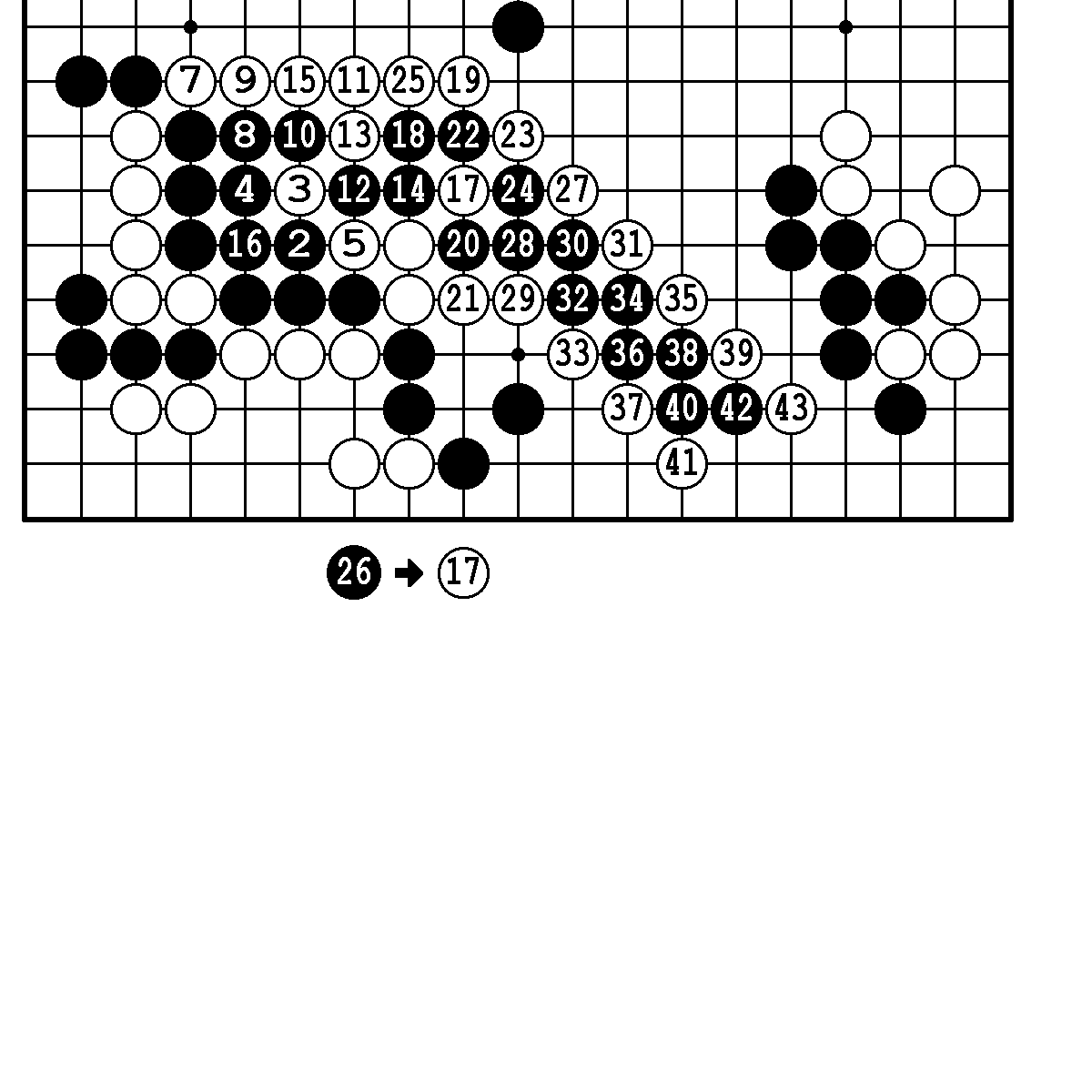 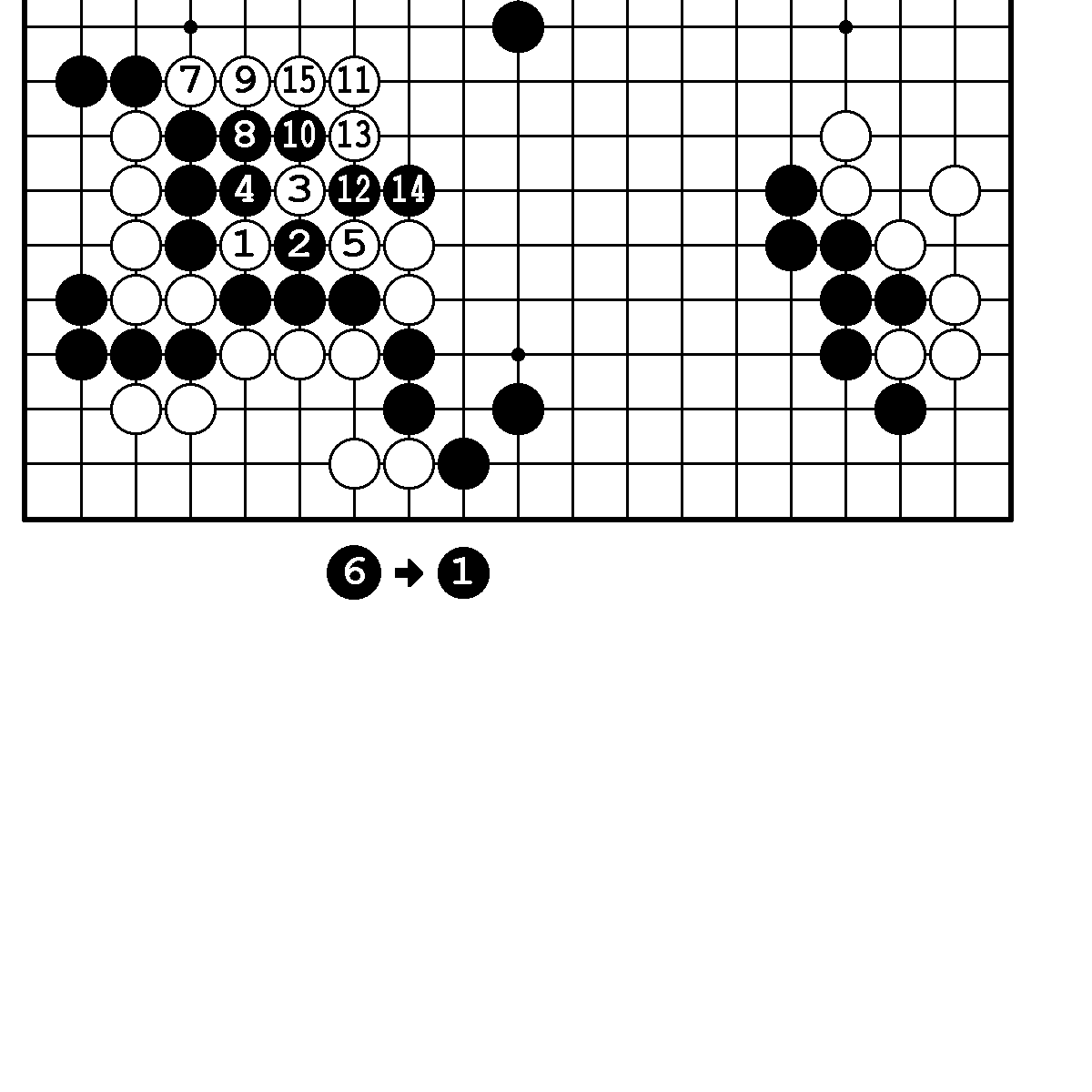      N8. Правильный ответ.                              N9. Правильный ответ.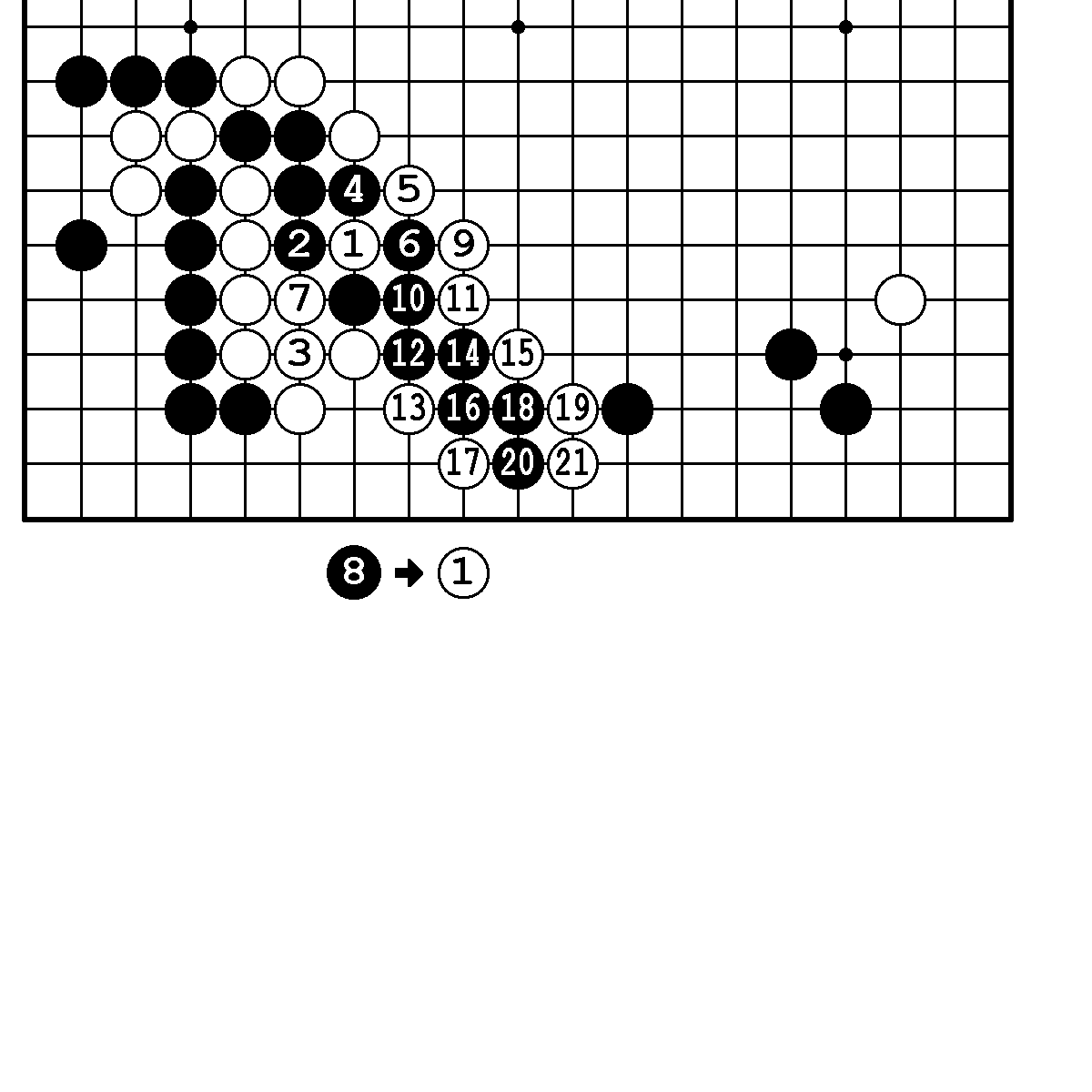 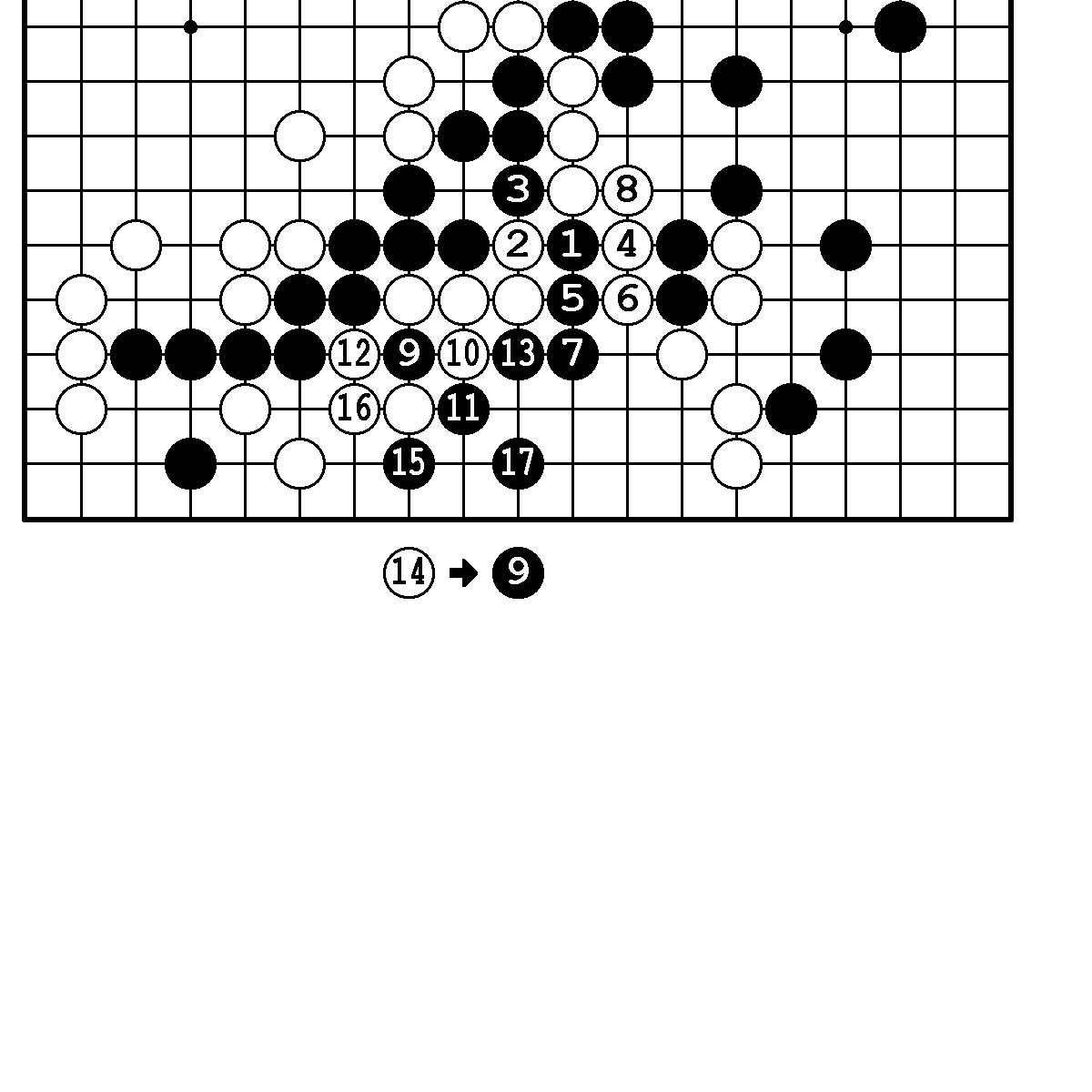      N10. Правильный ответ.                            N11. Правильный ответ.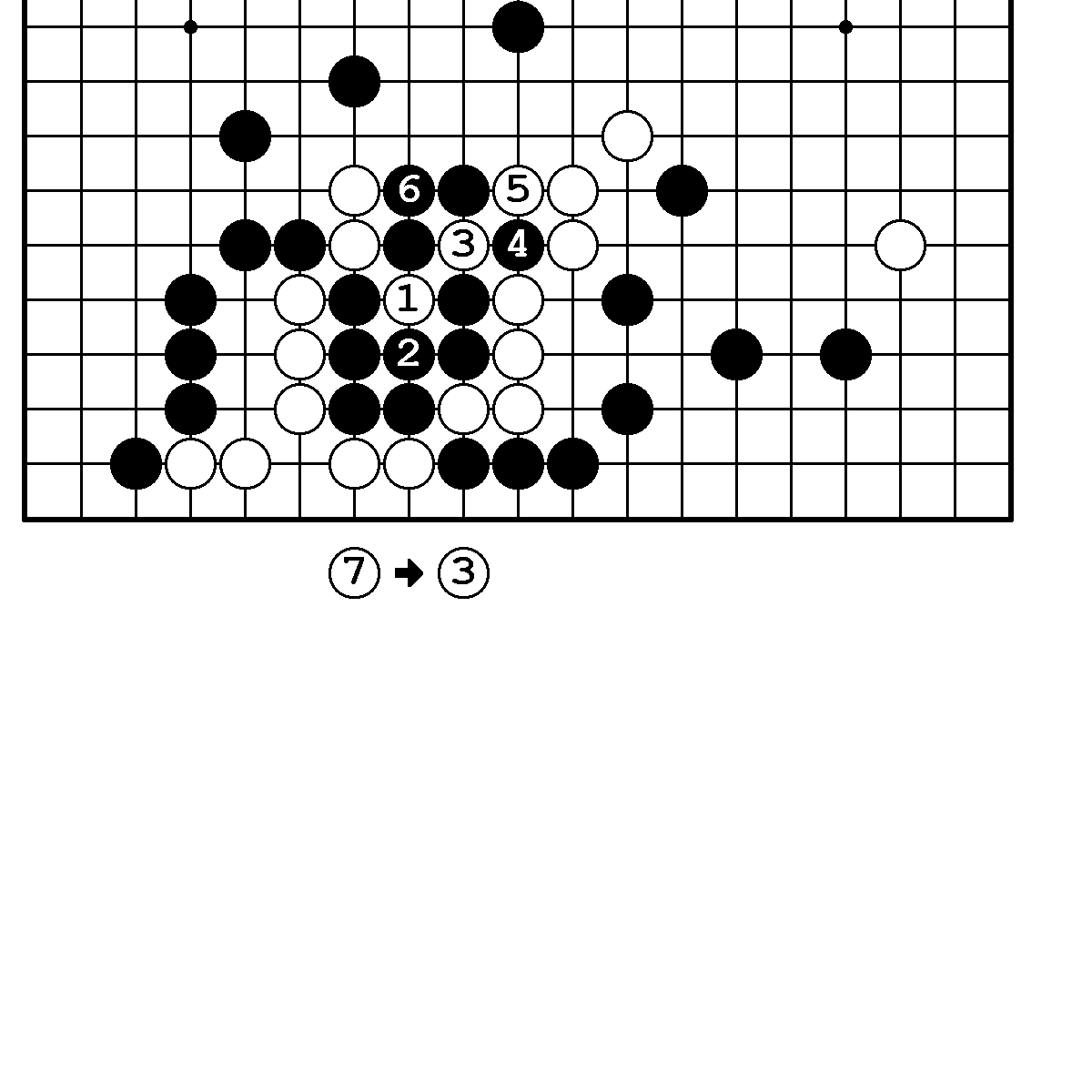 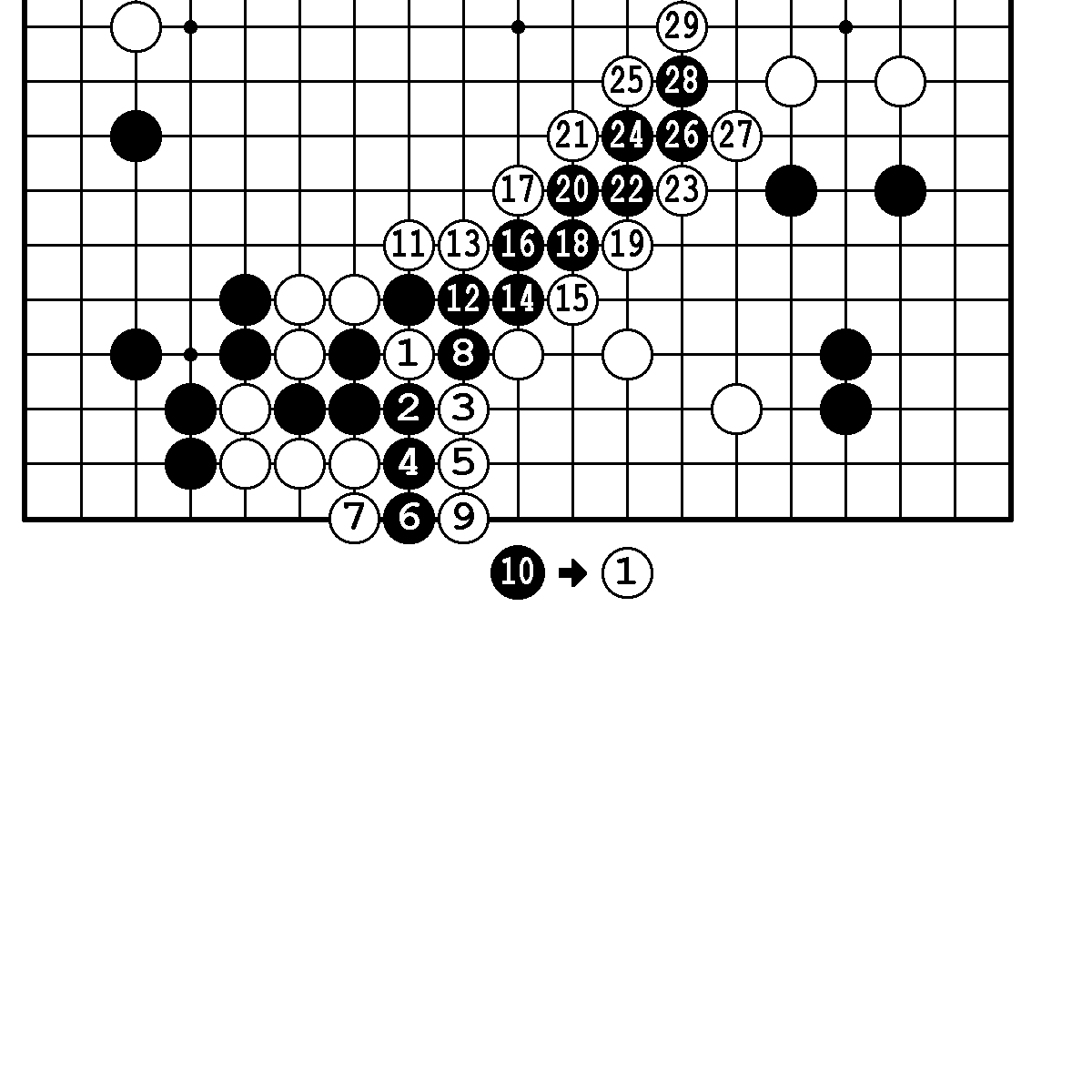                                                                    66      N12. Правильный ответ.                              N13. Правильный ответ.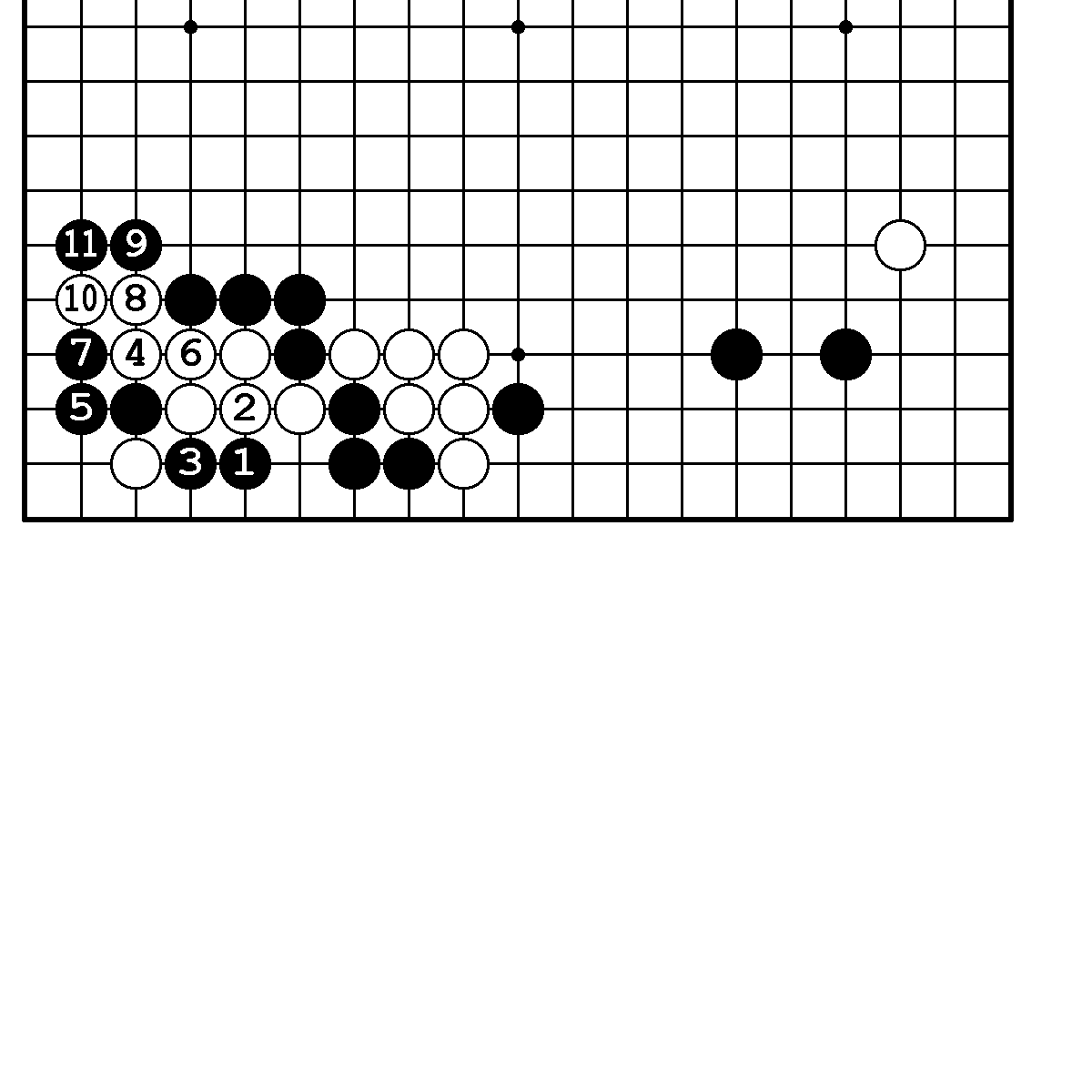 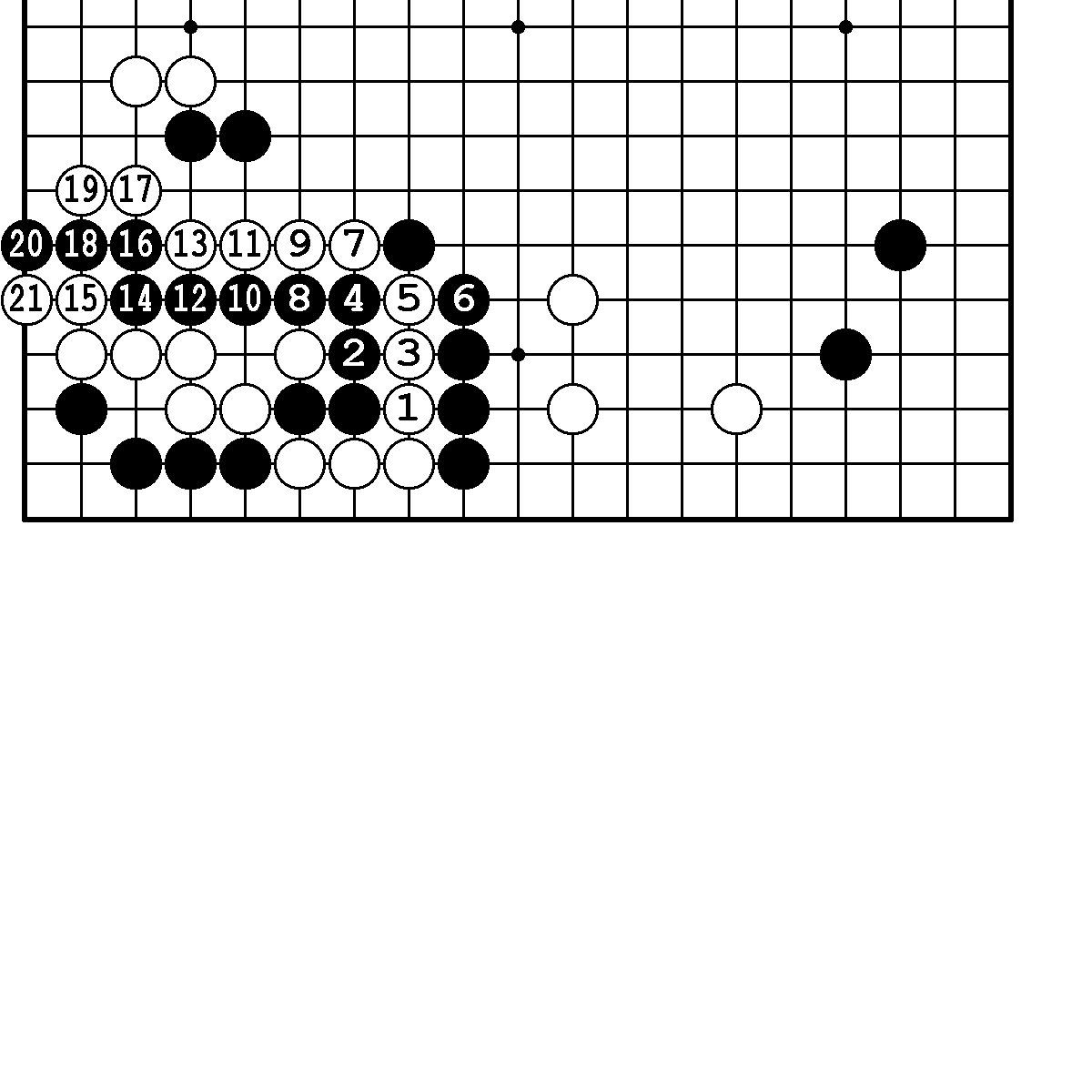        N13. Вариант.                                            N14. Правильный ответ.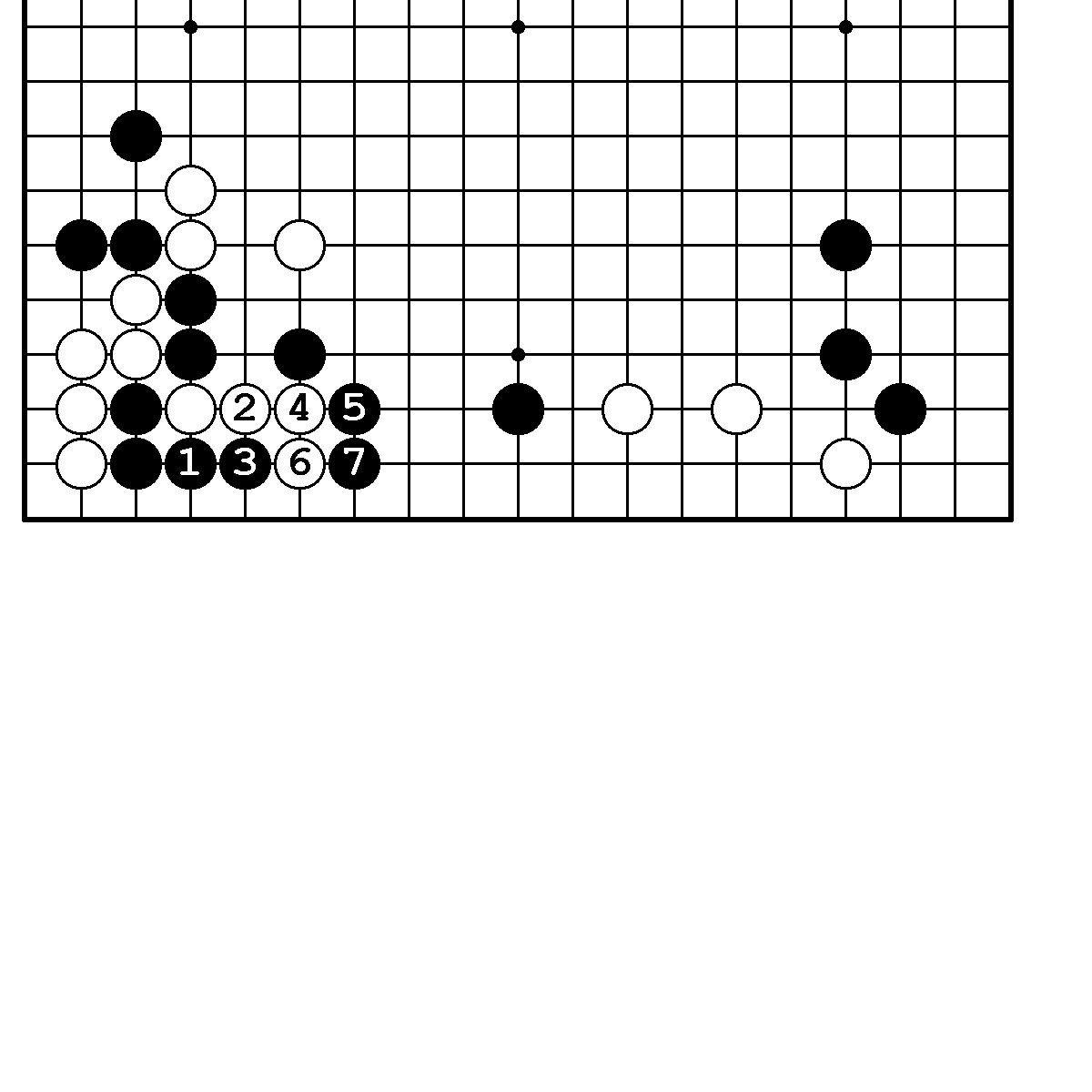 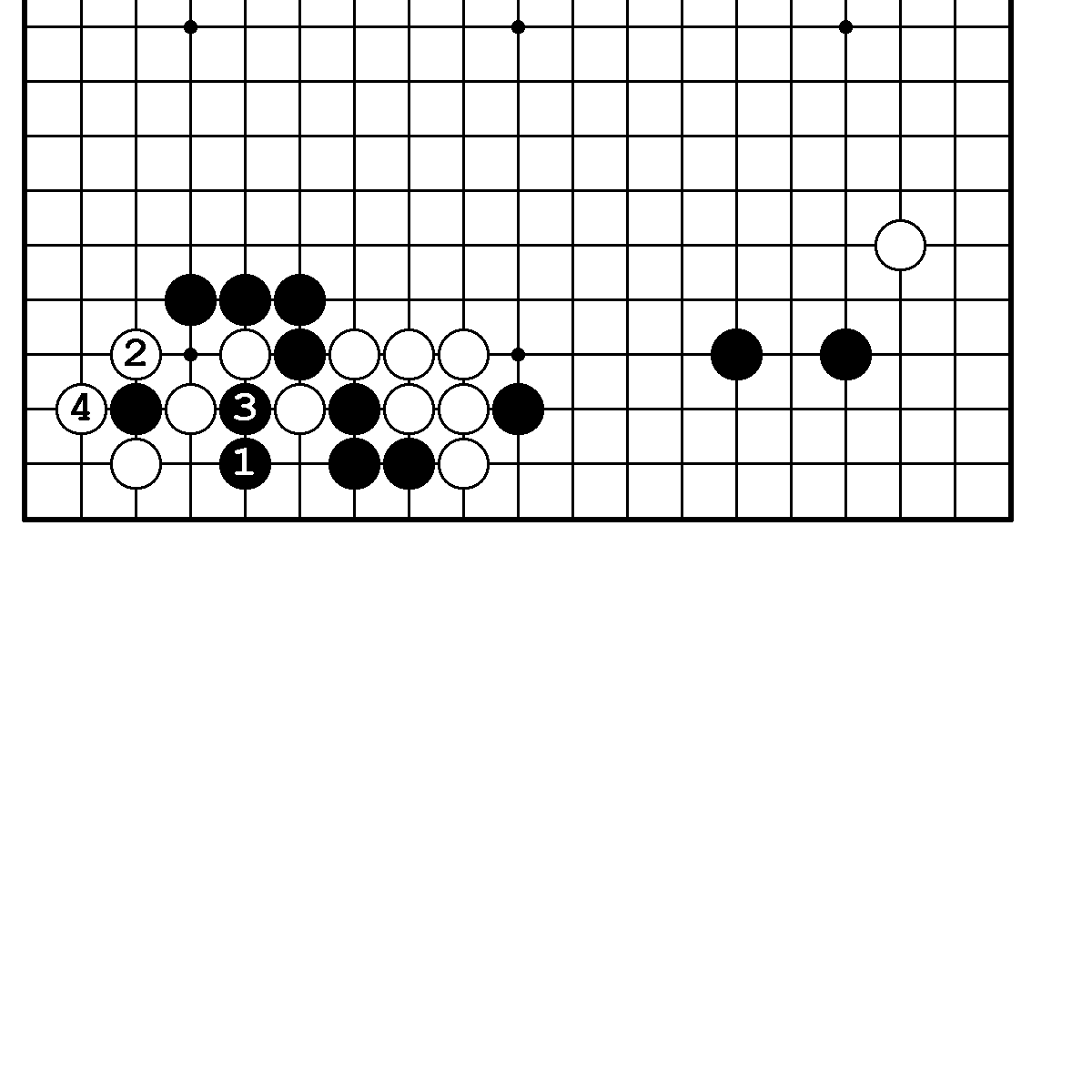        N15. Правильный ответ.                              N16. Правильный ответ.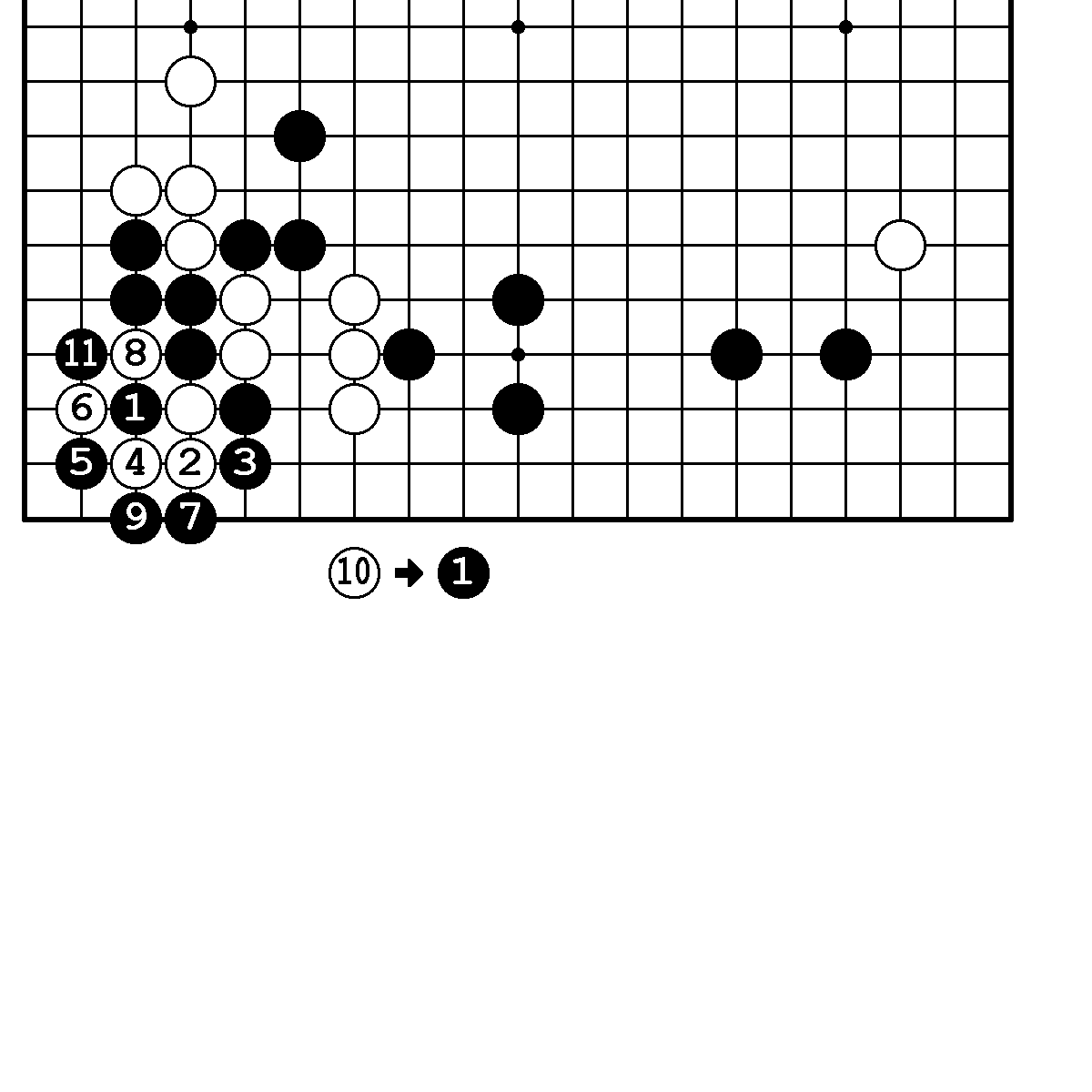 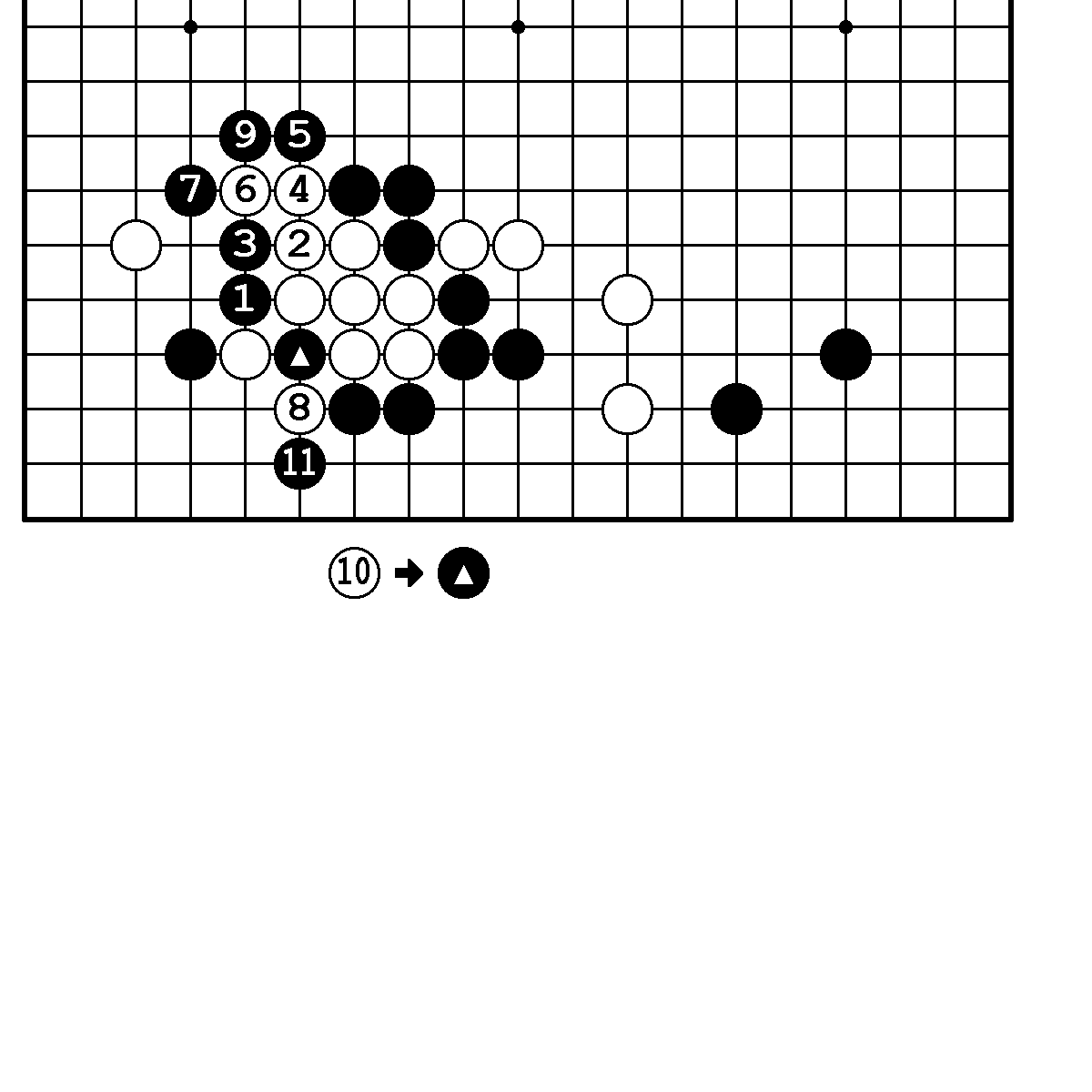                                  Глава 6. “Ватари”-тесудзи.       N1.Ход черных. Трудность В.                   N2. Ход белых. Трудность А.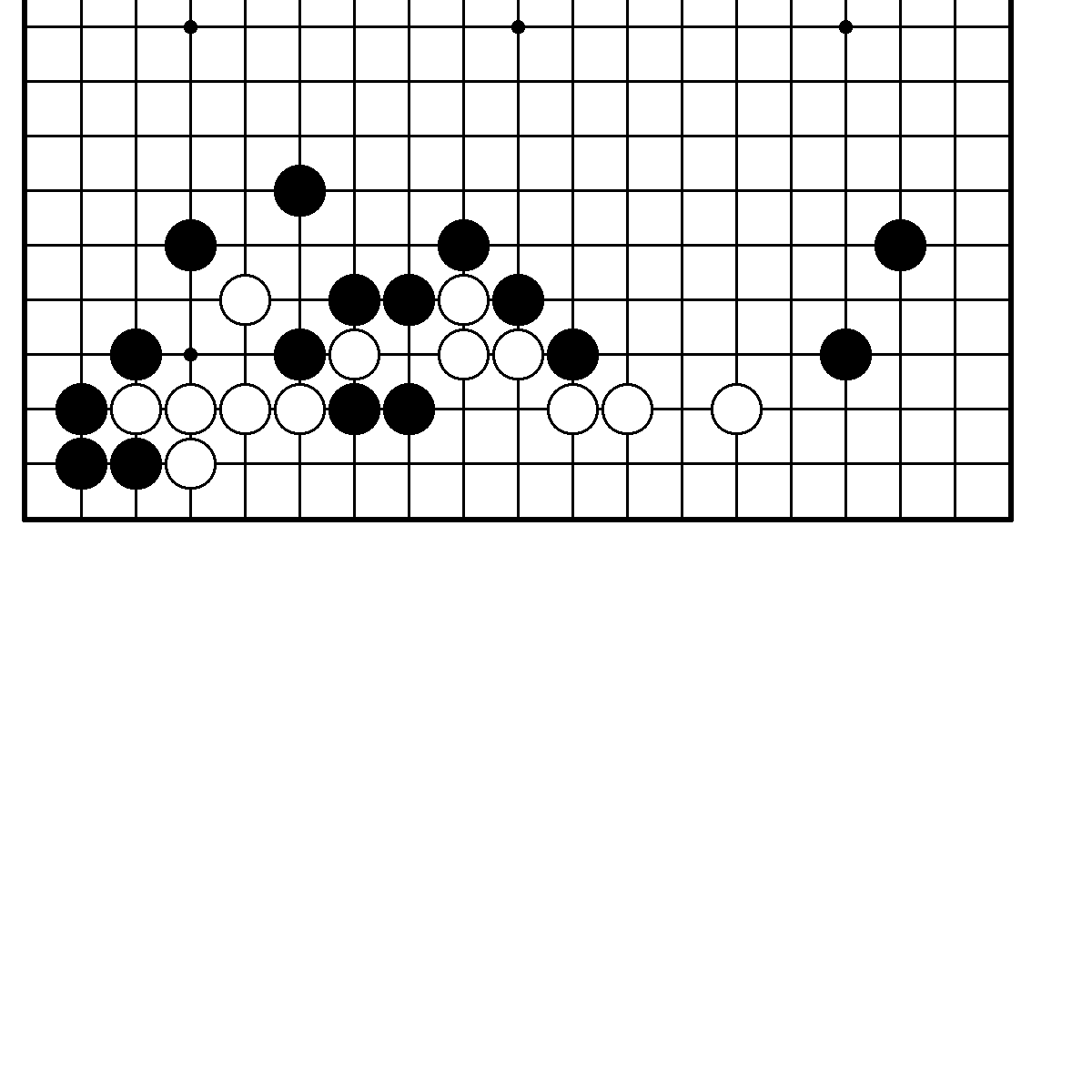 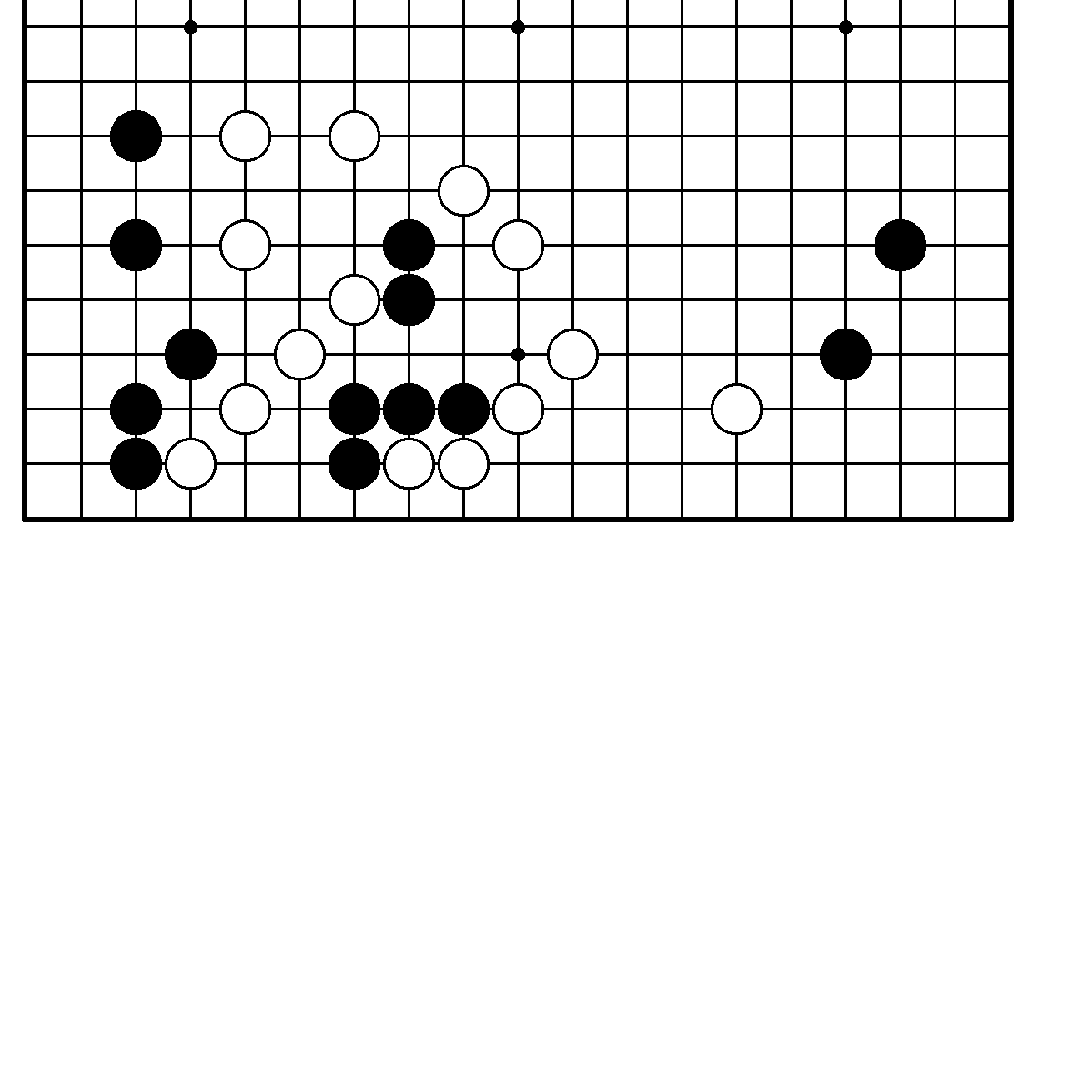                                                                   66     N3.Ход белых. Трудность А.                   N4. Ход белых. Трудность А.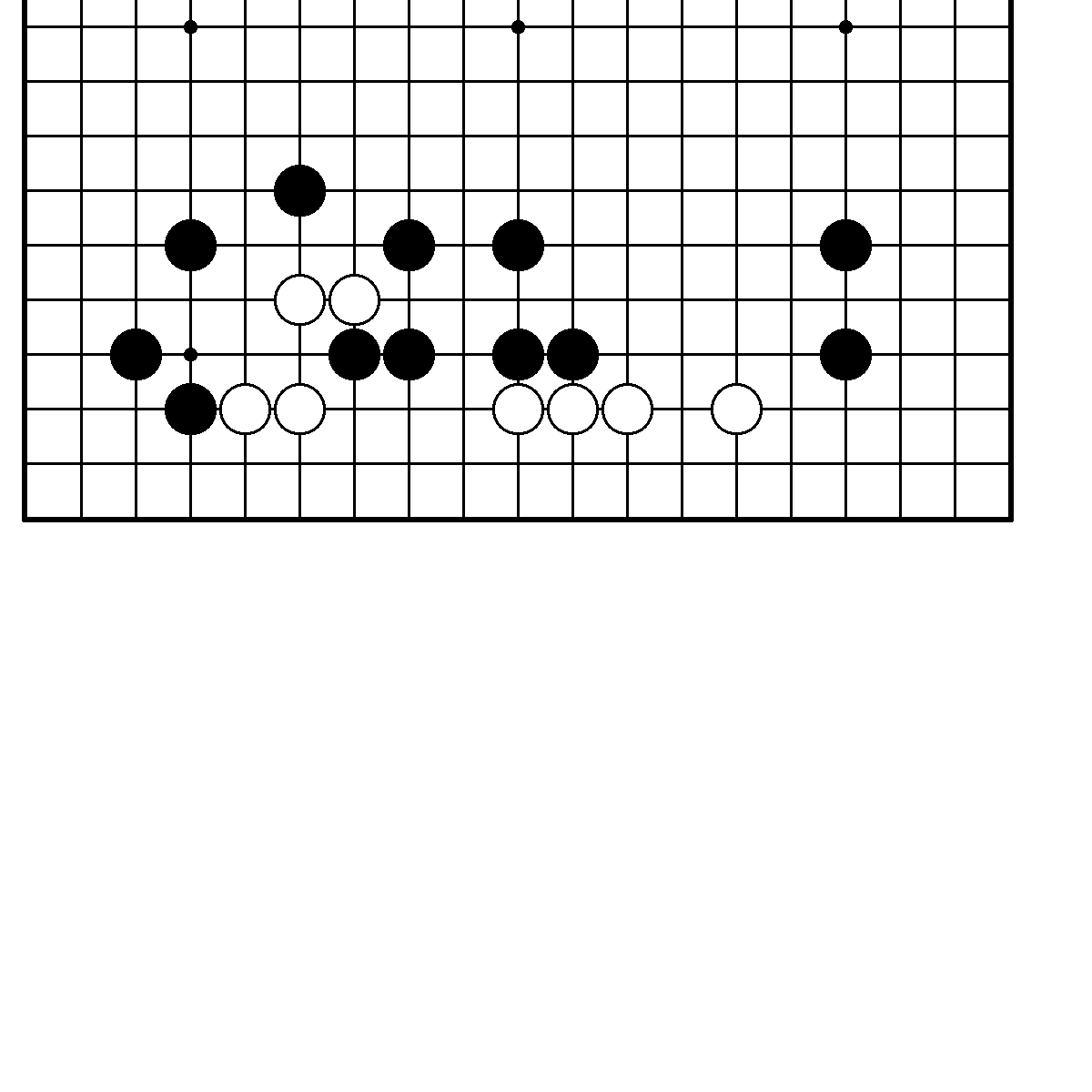 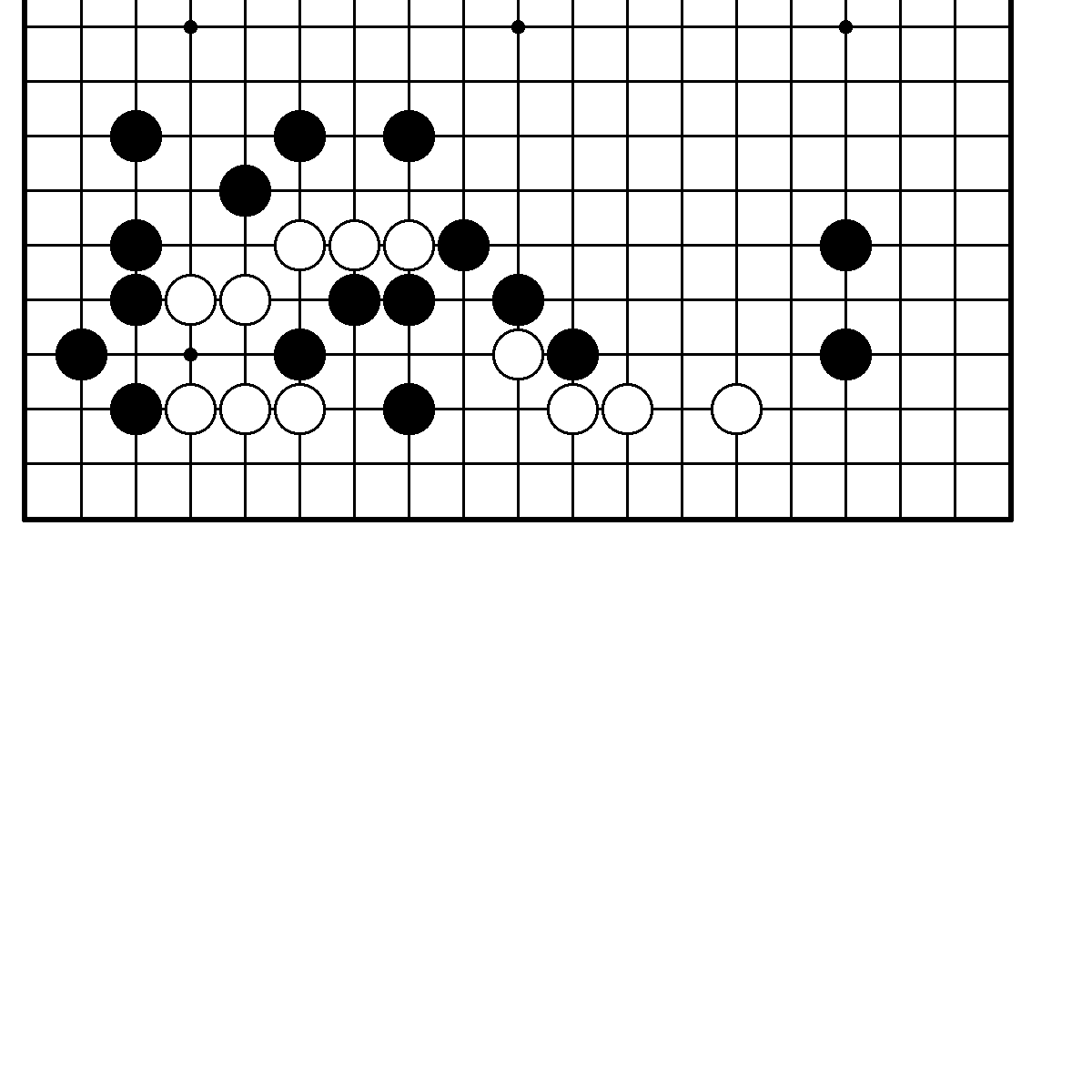       N5.Ход черных. Трудность А.                   N6. Ход черных. Трудность А.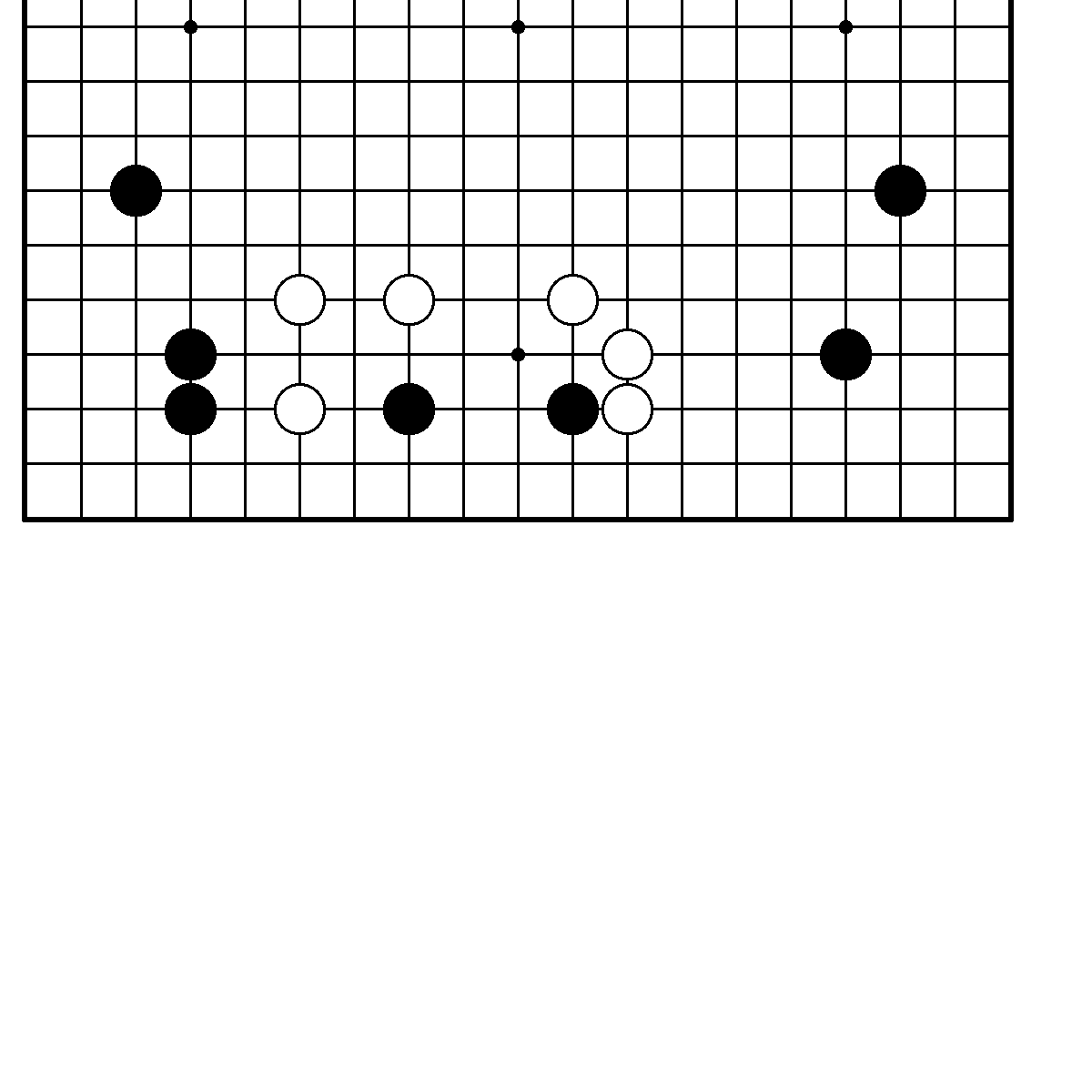 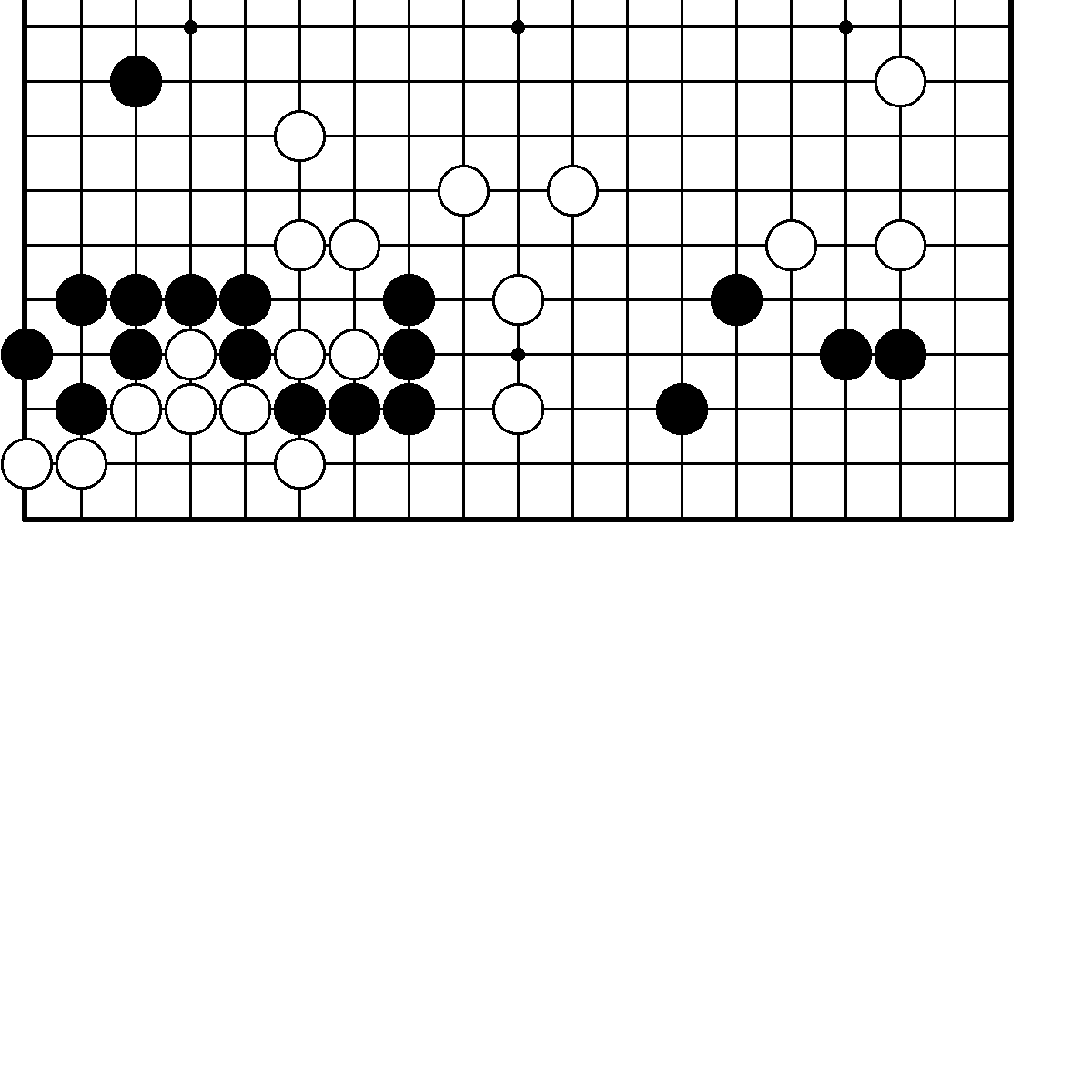      N7.Ход черных. Трудность А.                   N8. Ход белых. Трудность А.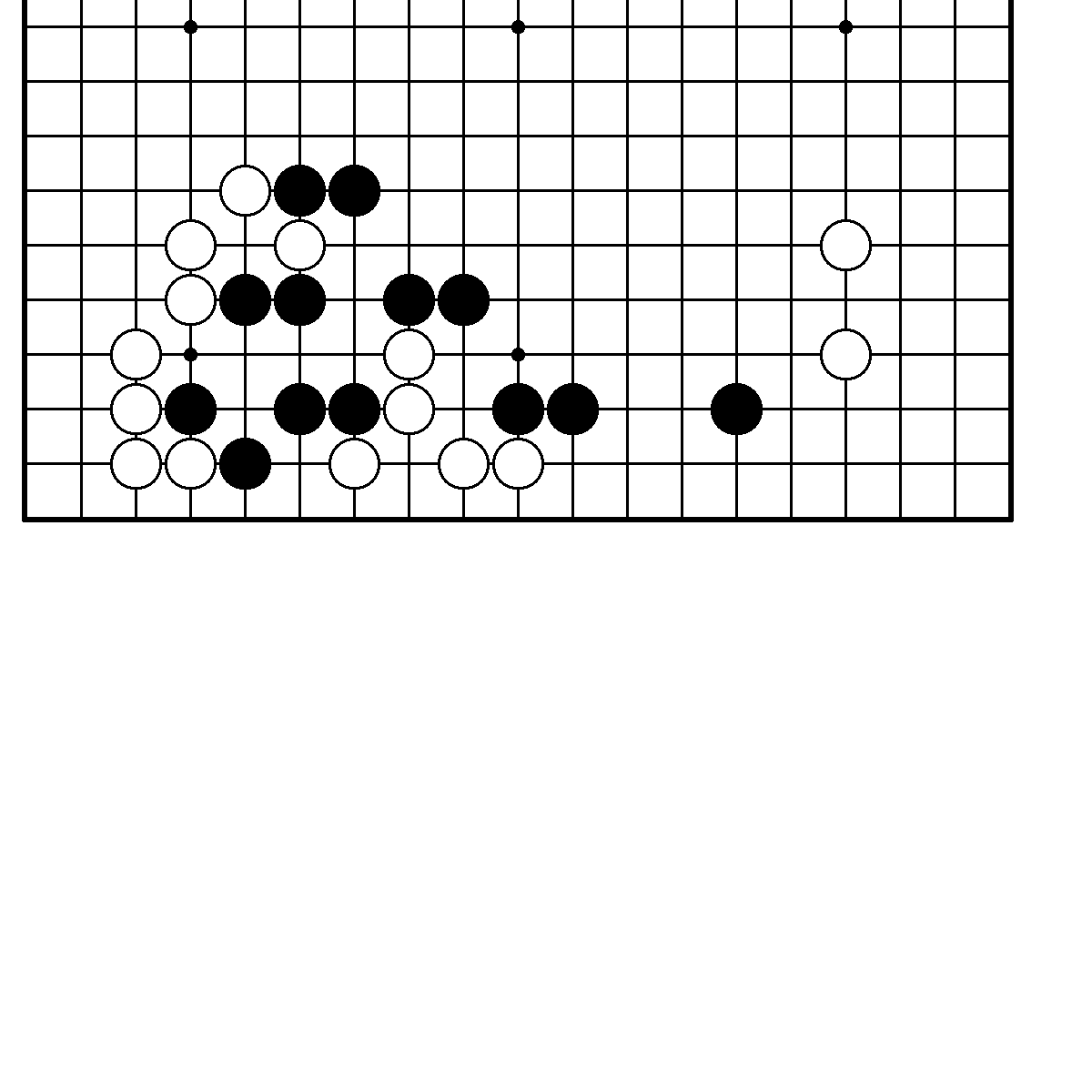 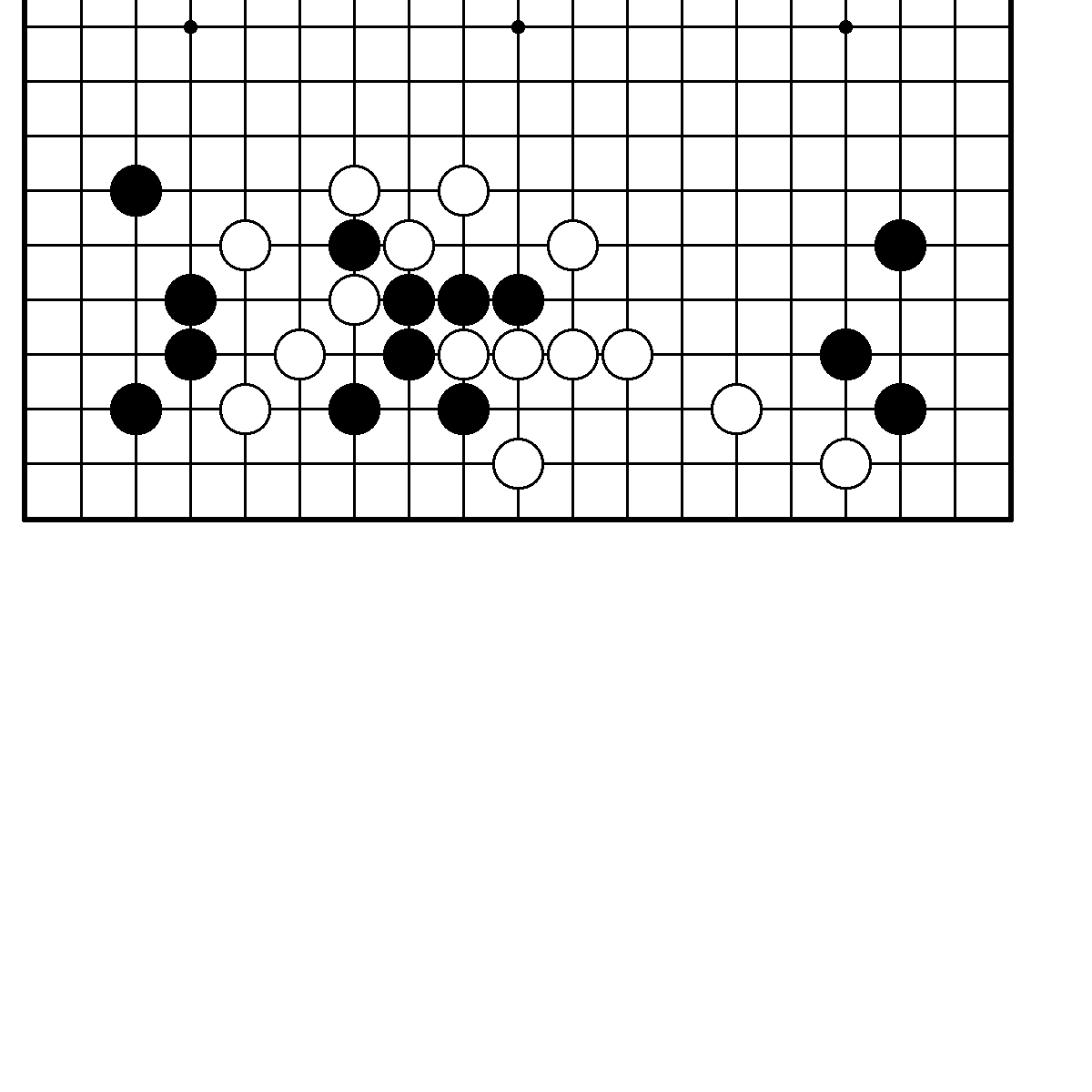      N9.Ход белых. Трудность В.                     N10. Ход черных. Трудность В.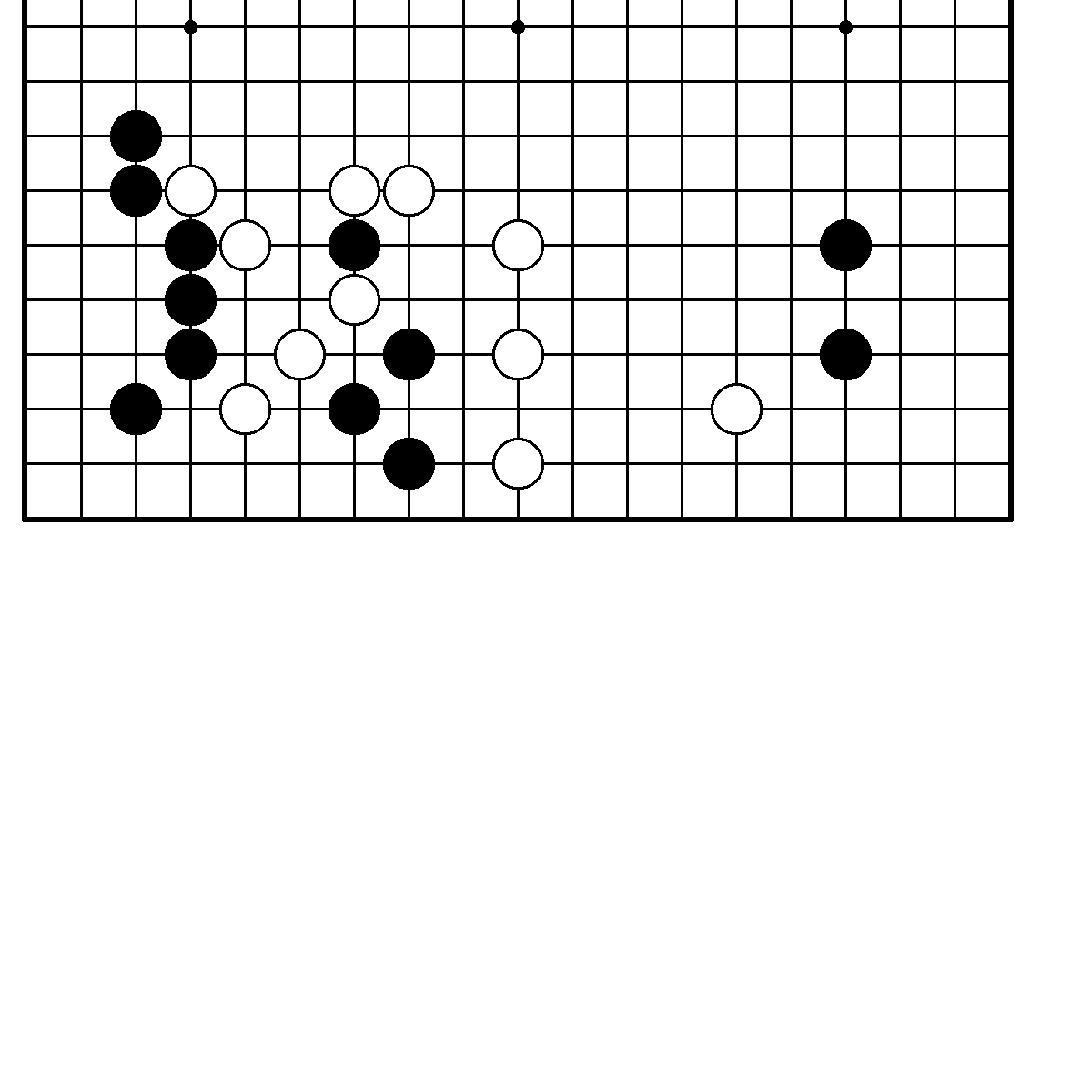 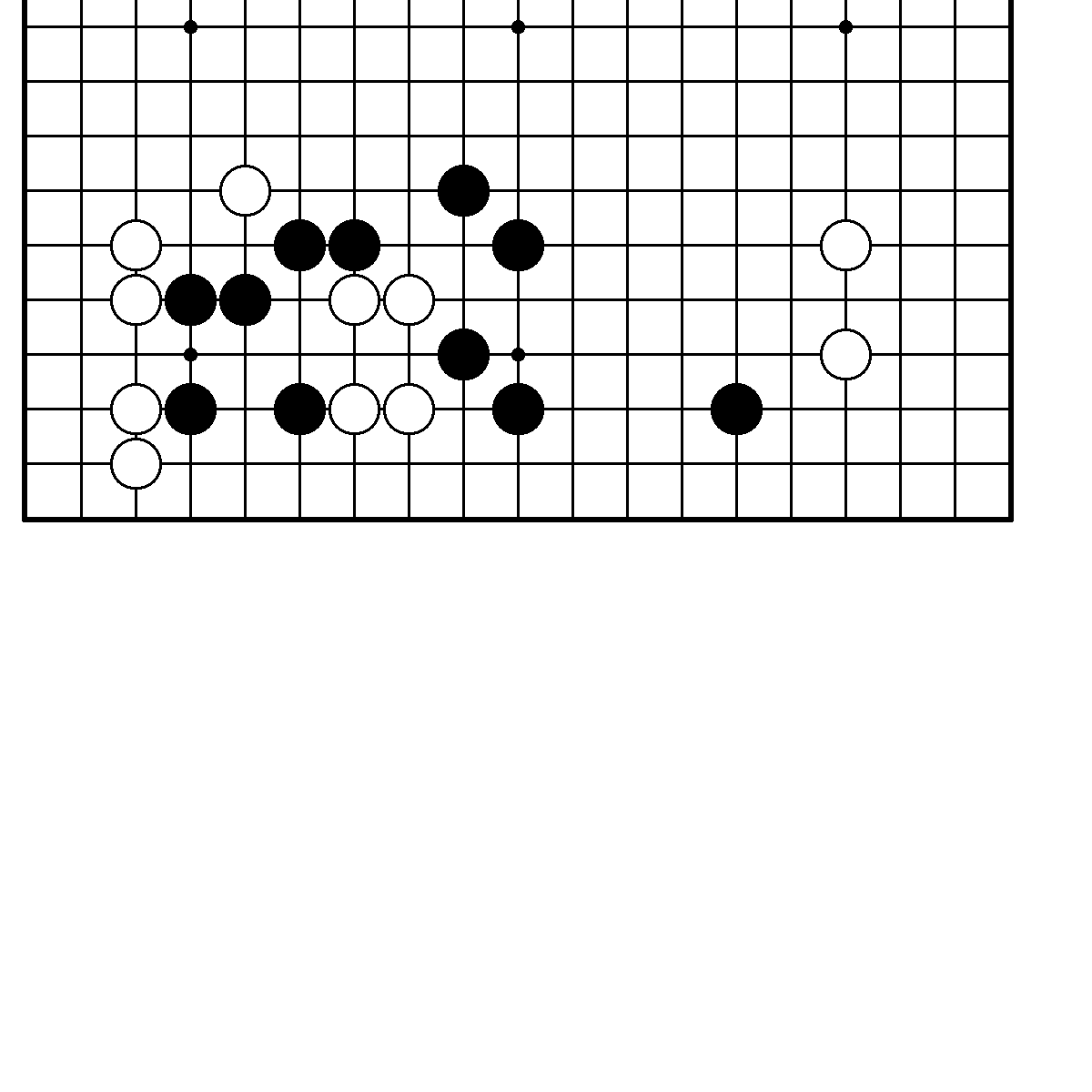                                                                  67       N11.Ходбелых. Трудность В.                   N12. Ход черных. Трудность А.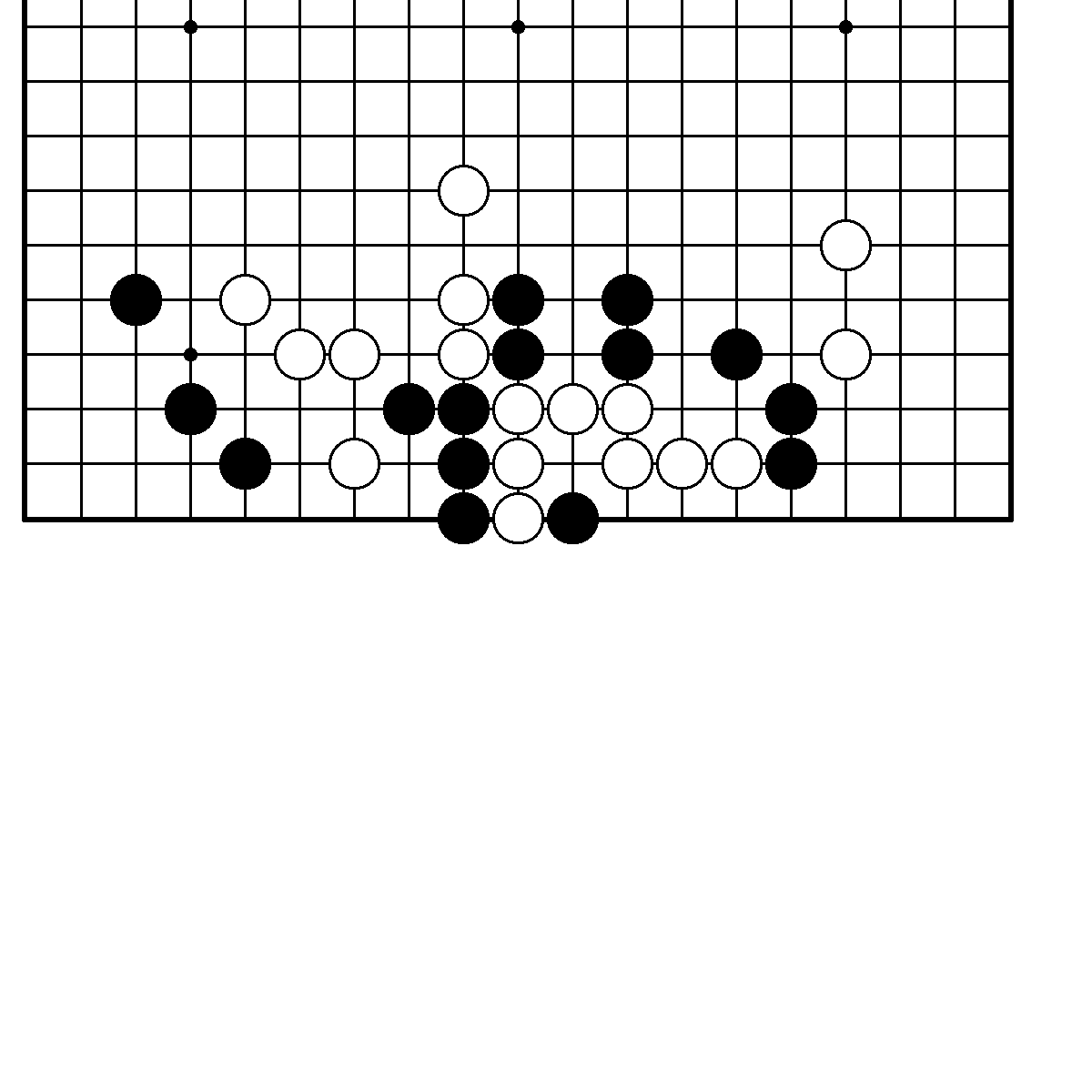 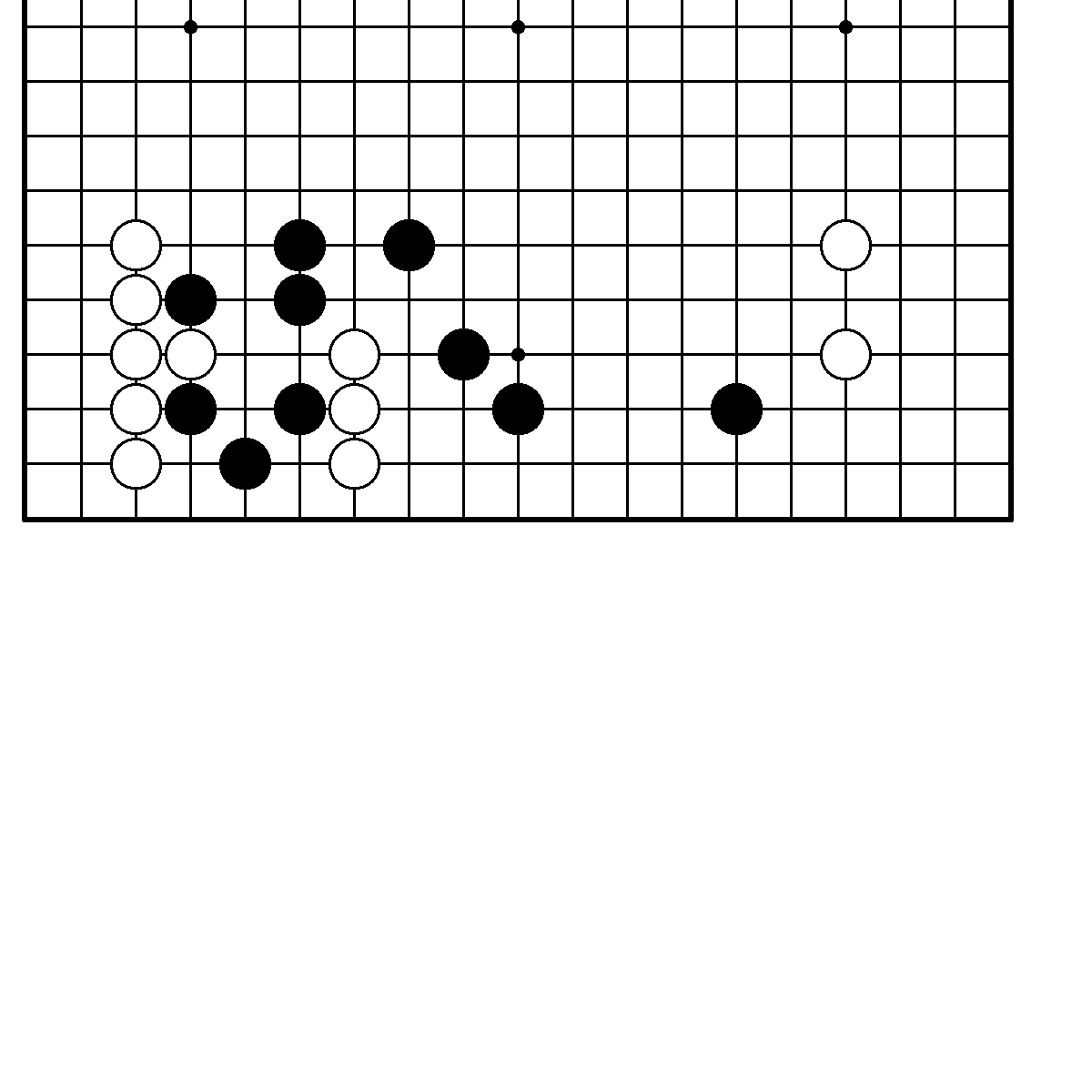        N13. Ход белых. Трудность В.                 N14. Ход черных. Трудность В.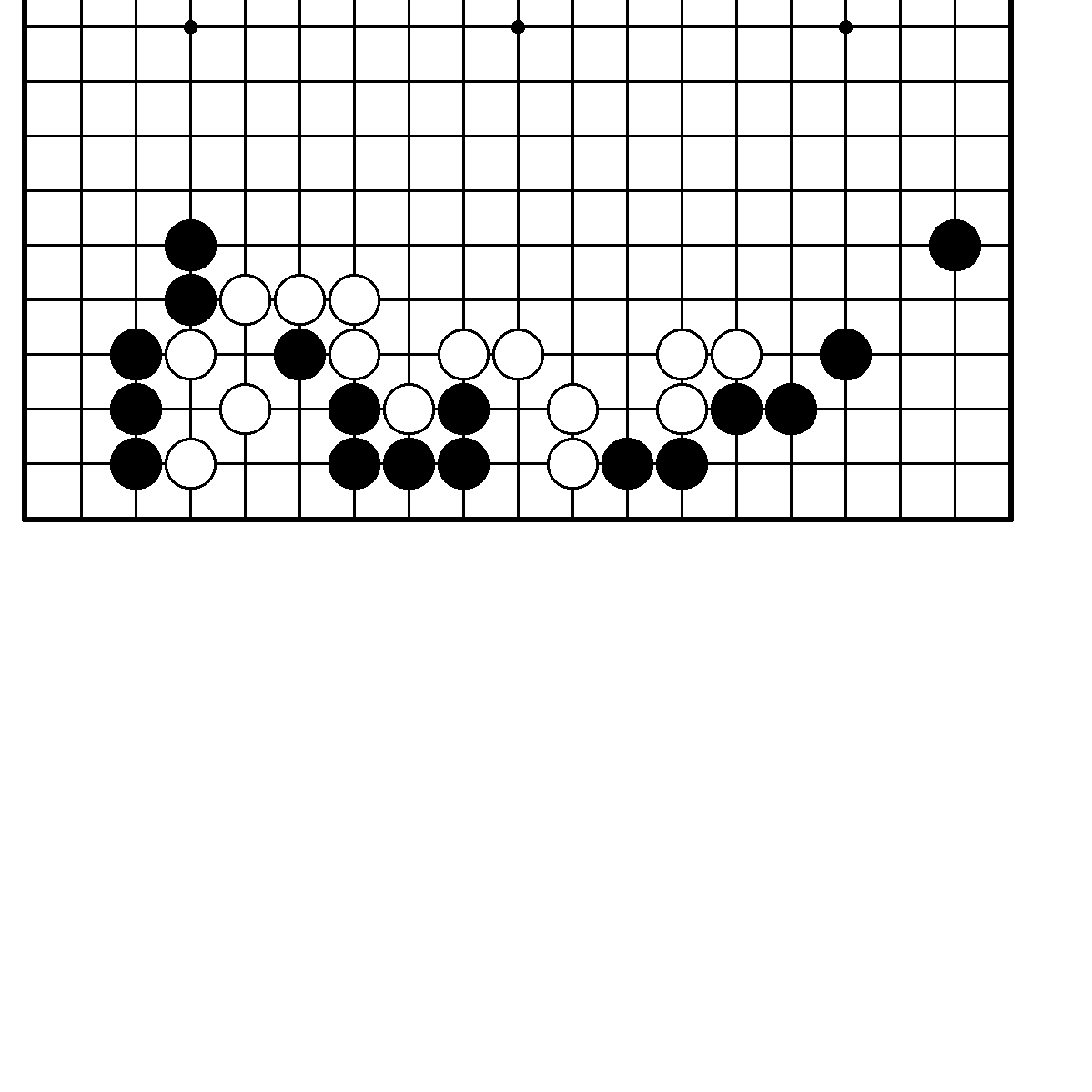 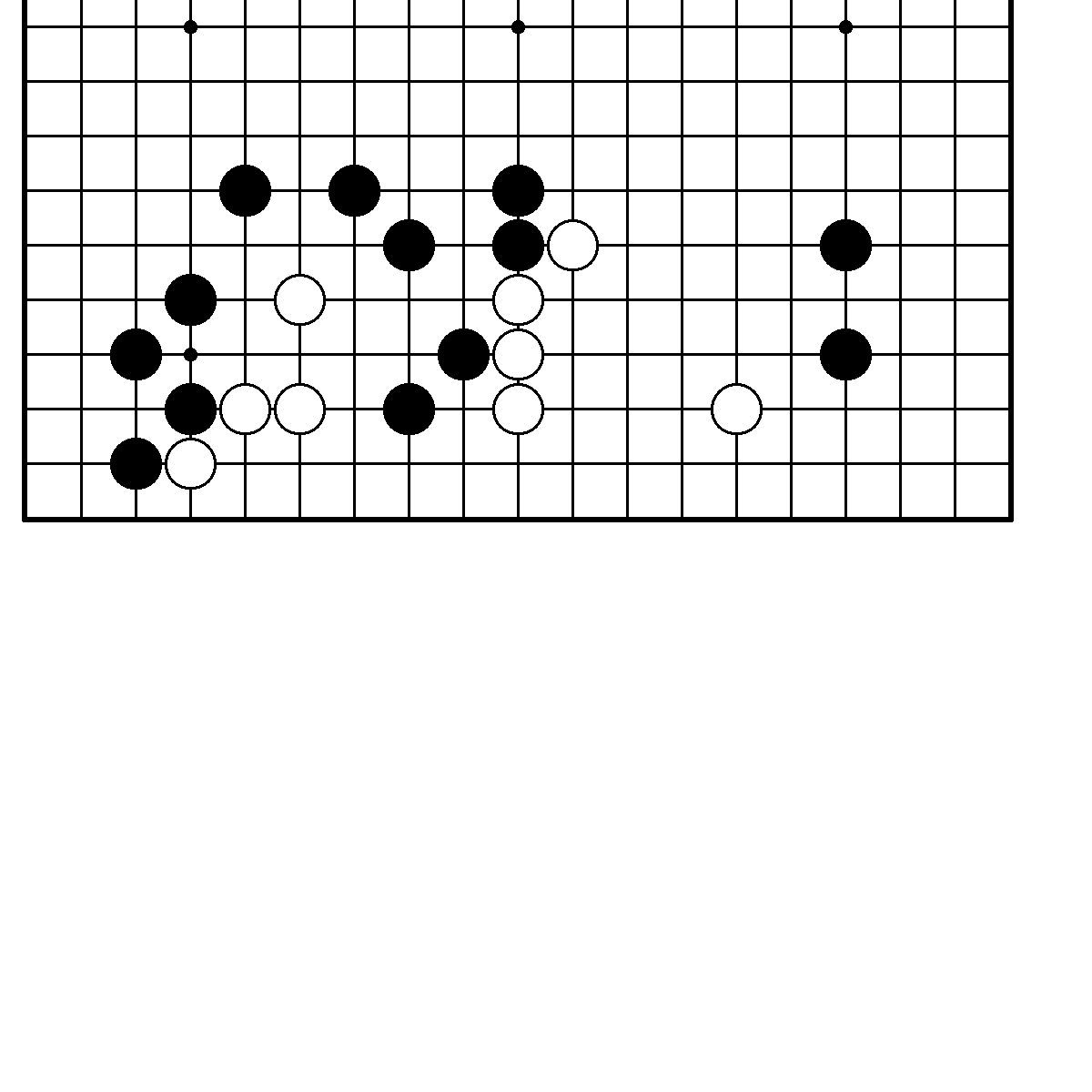       N15. Ход черных. Трудность С.                N16. Ход черных. Трудность А.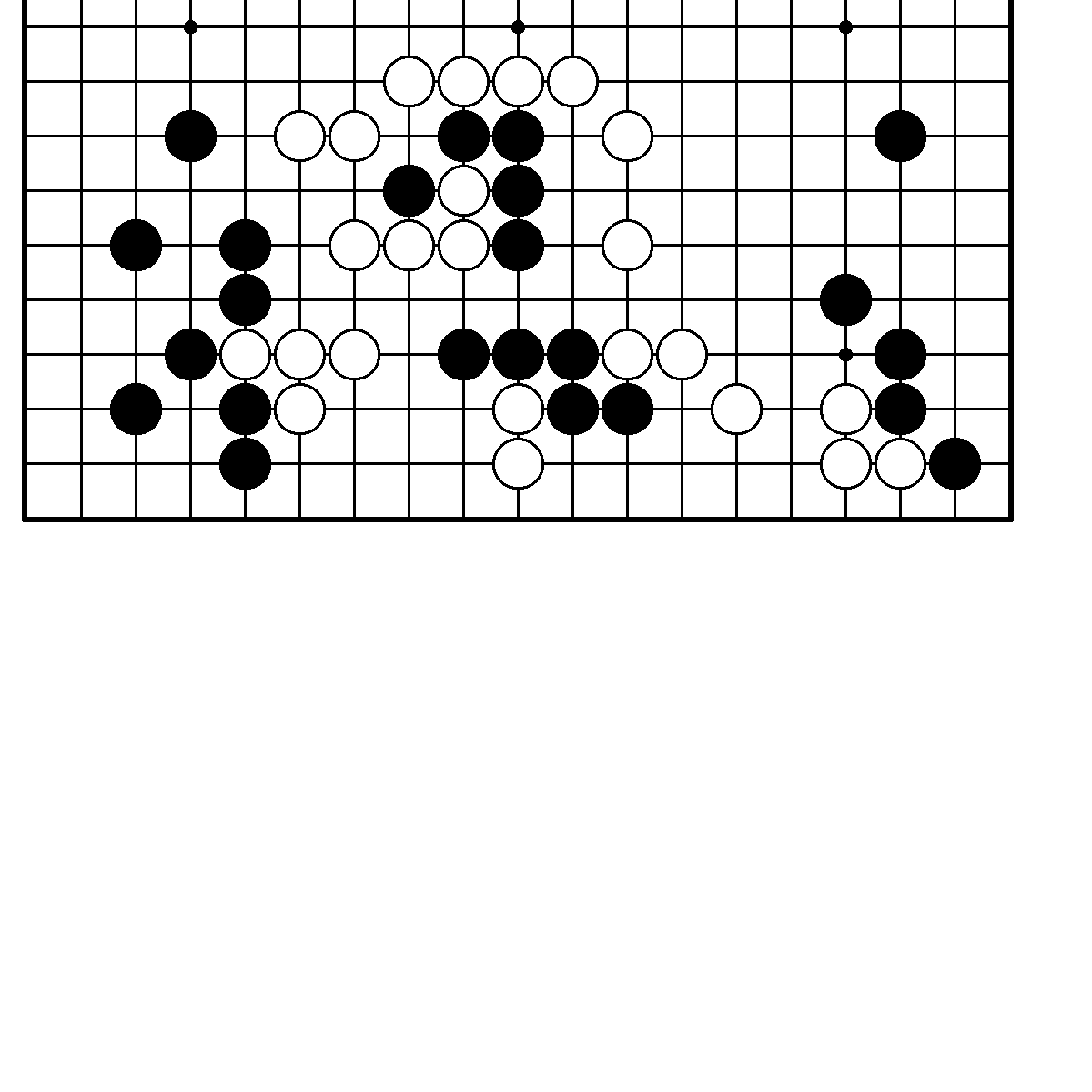 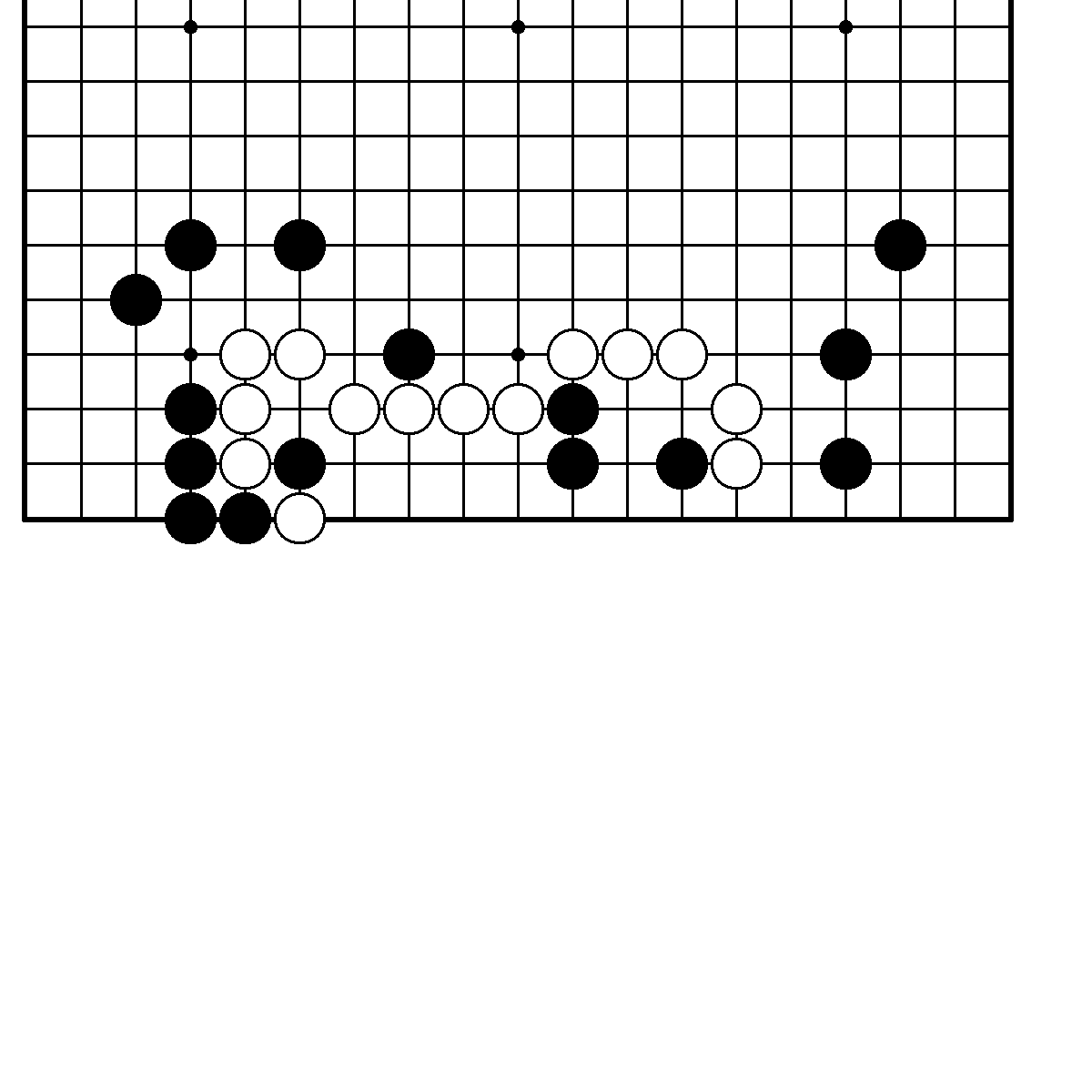       N17. Ход белых. Трудность А.                 N18. Ход черных. Трудность В.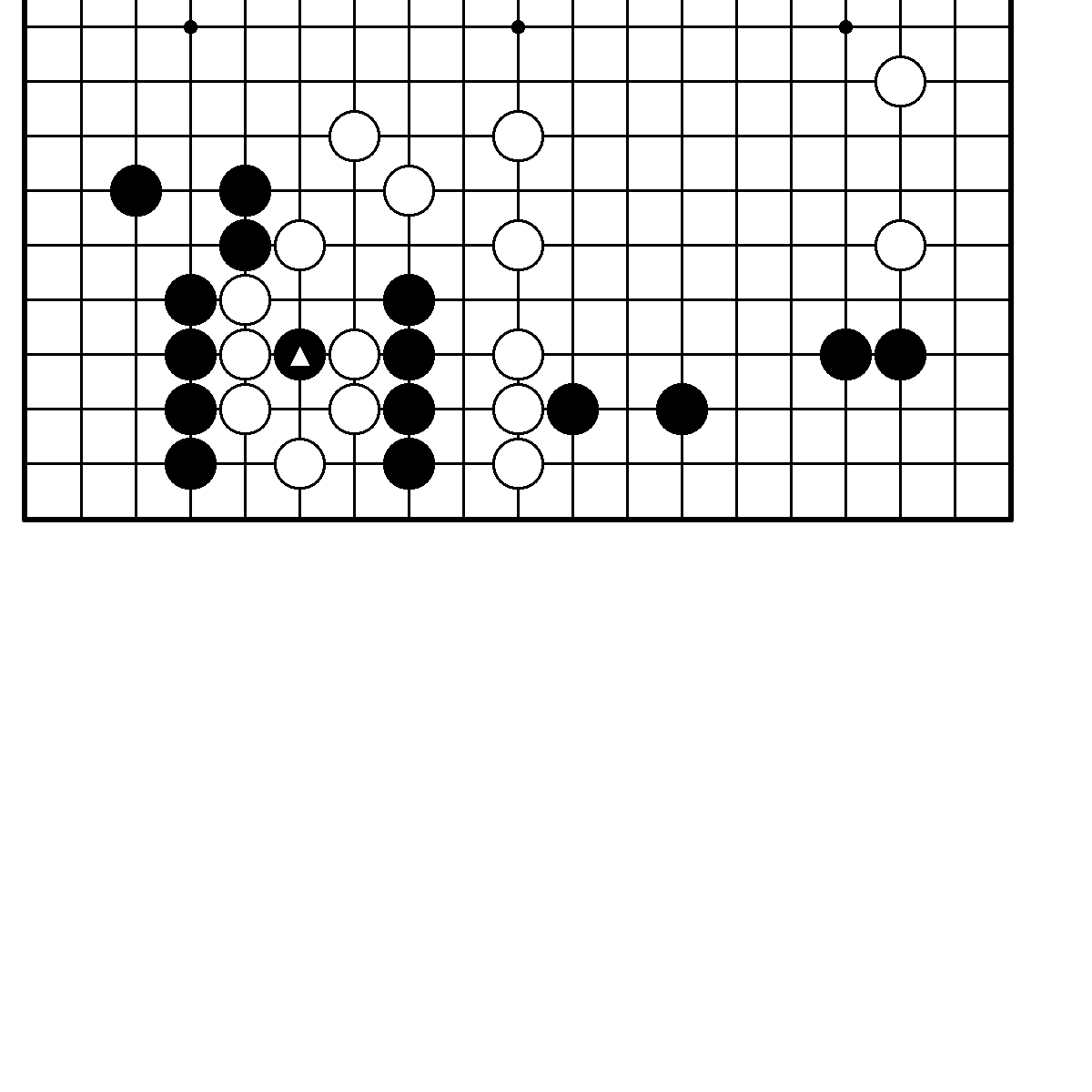 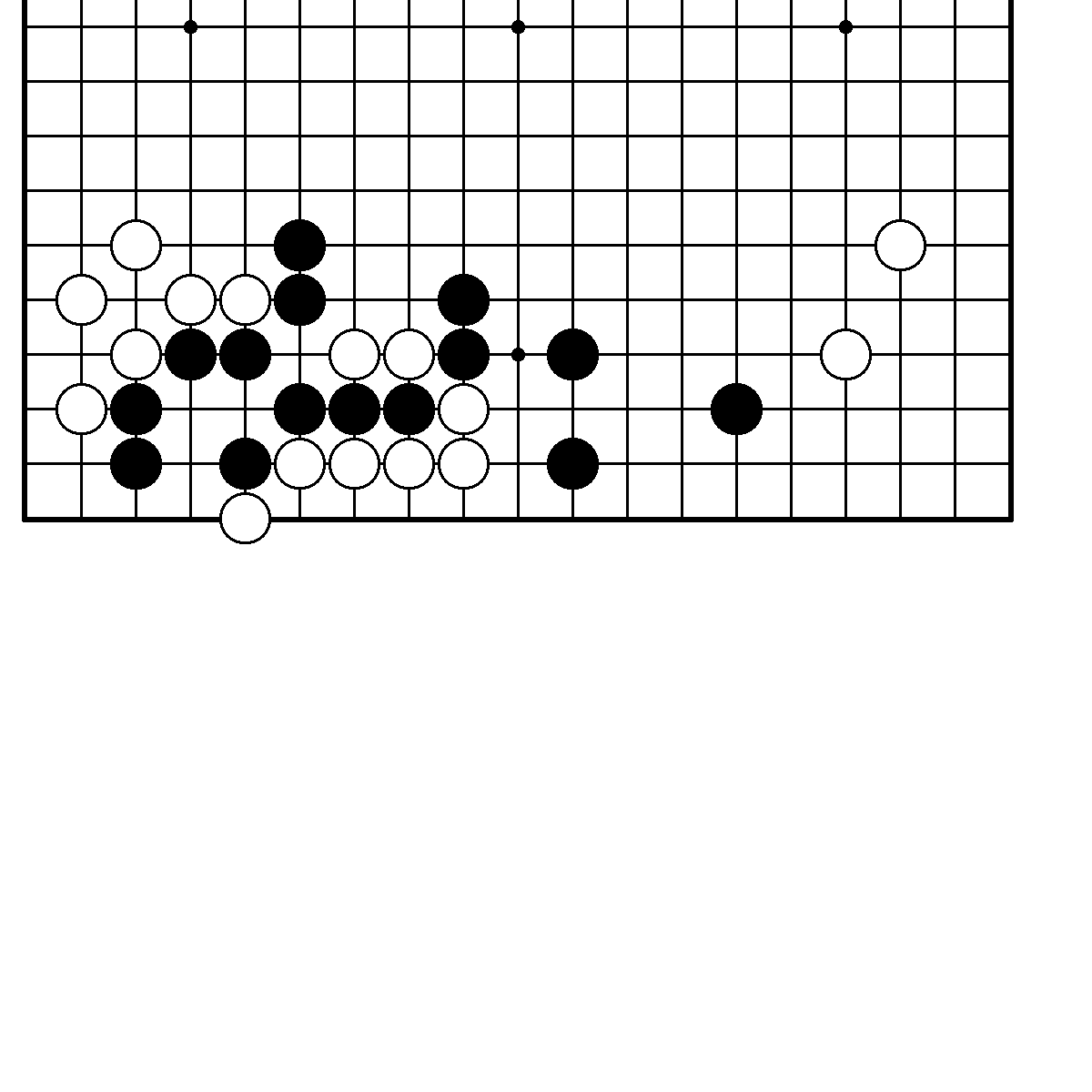                                                                  68      N19. Ход белых. Трудность А.                N20. Ход черных. Трудность С.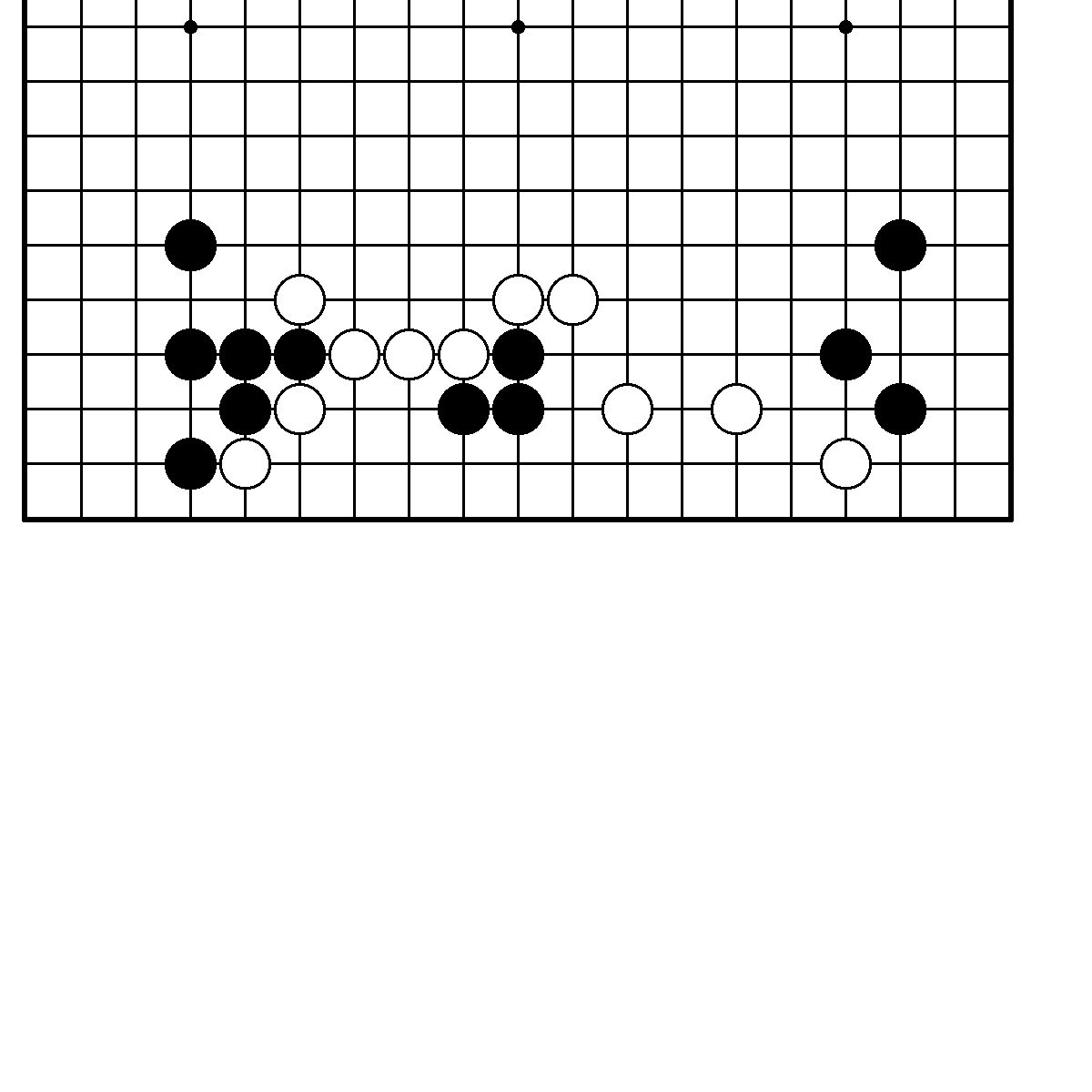 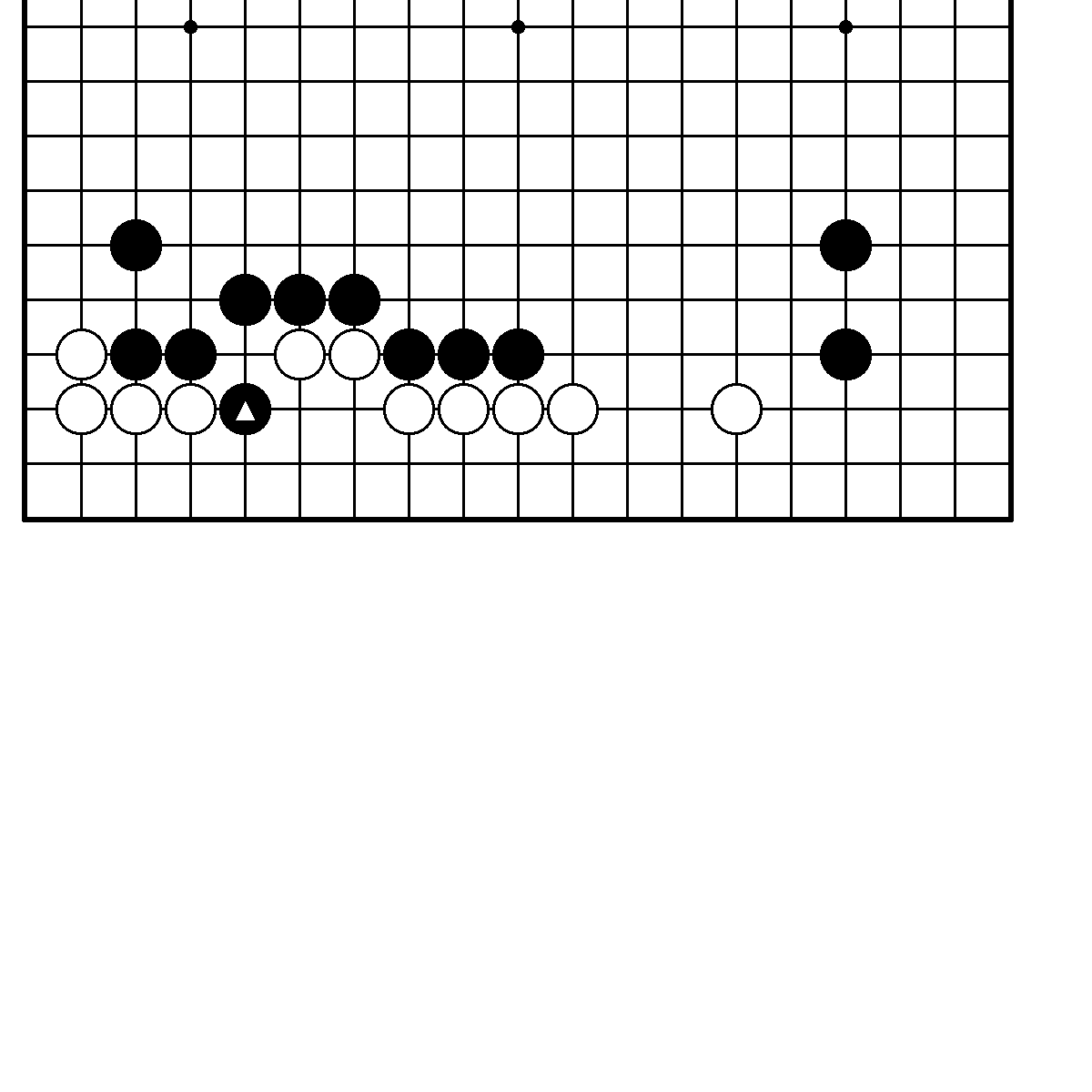      N21. Ход белых. Трудность С.                 N22. Ход черных. Трудность А.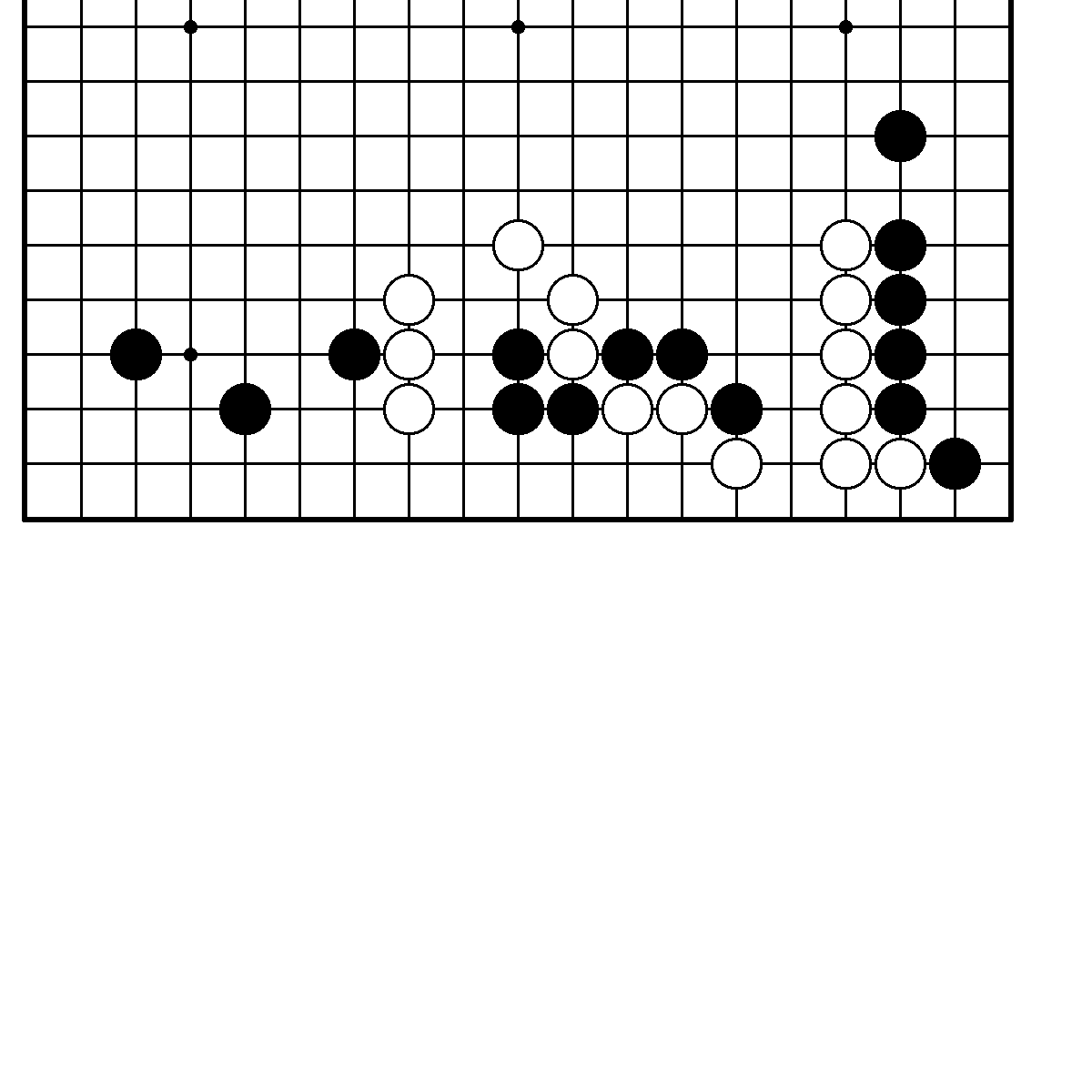 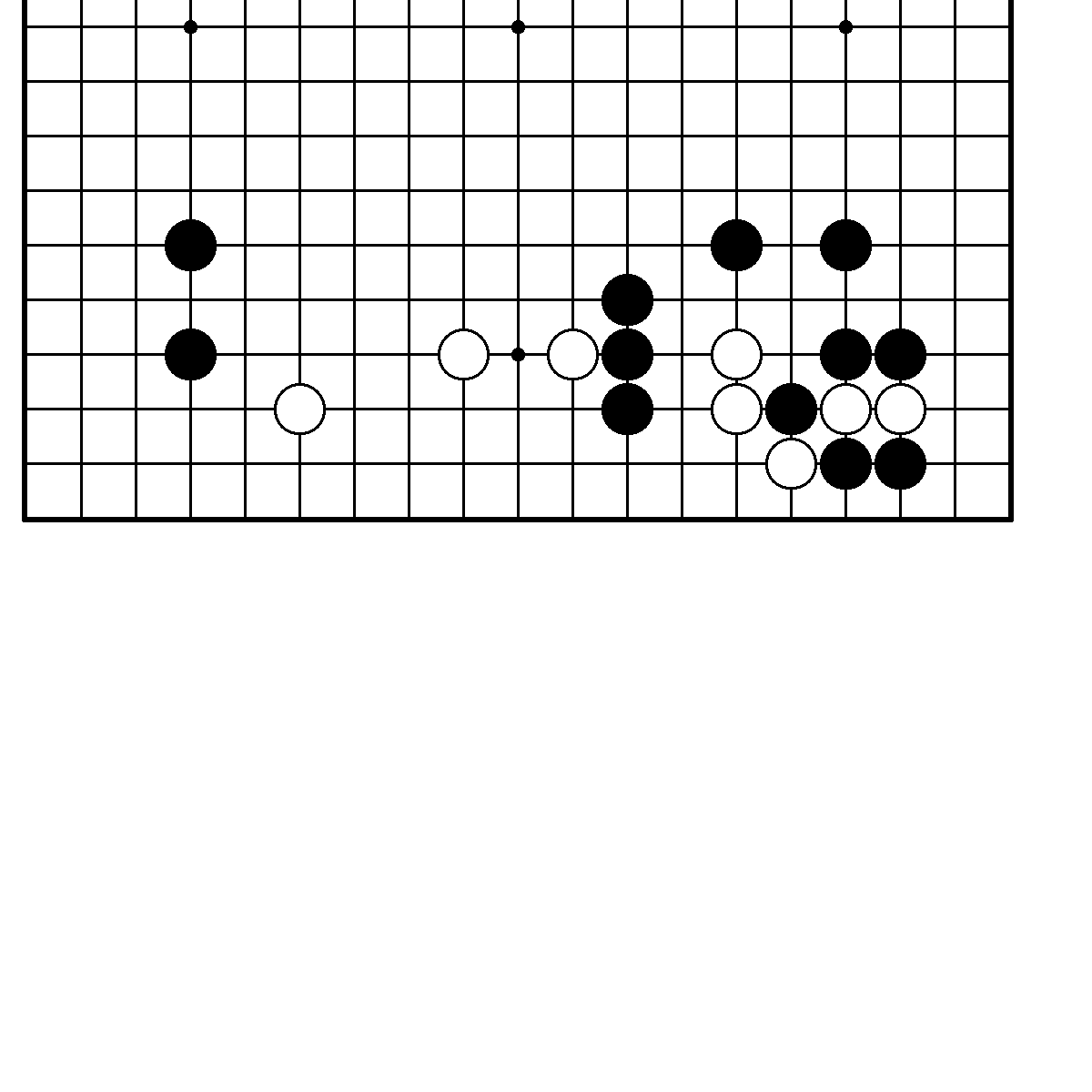       N23. Ход белых. Трудность А.               N24. Ход черных. Трудность В.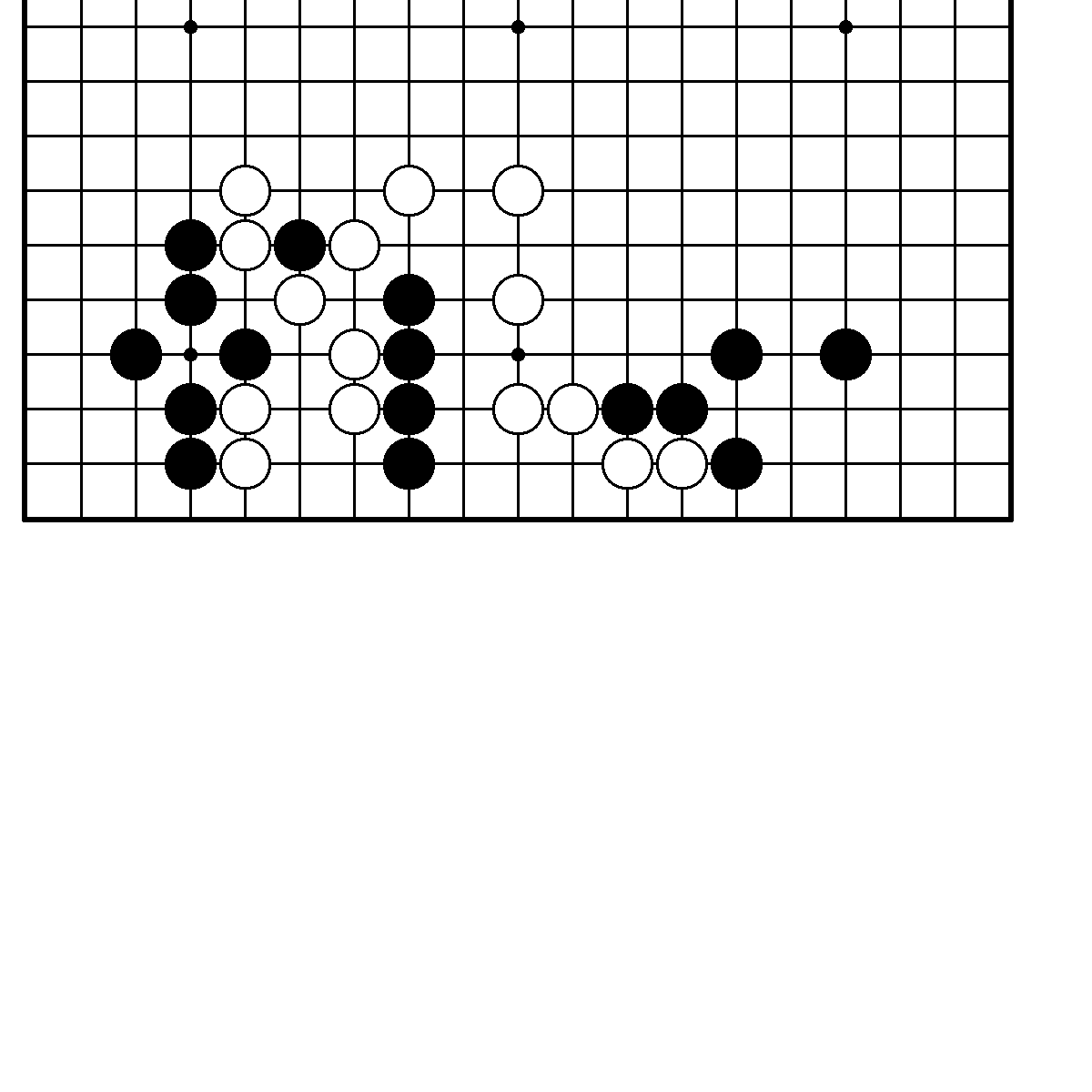 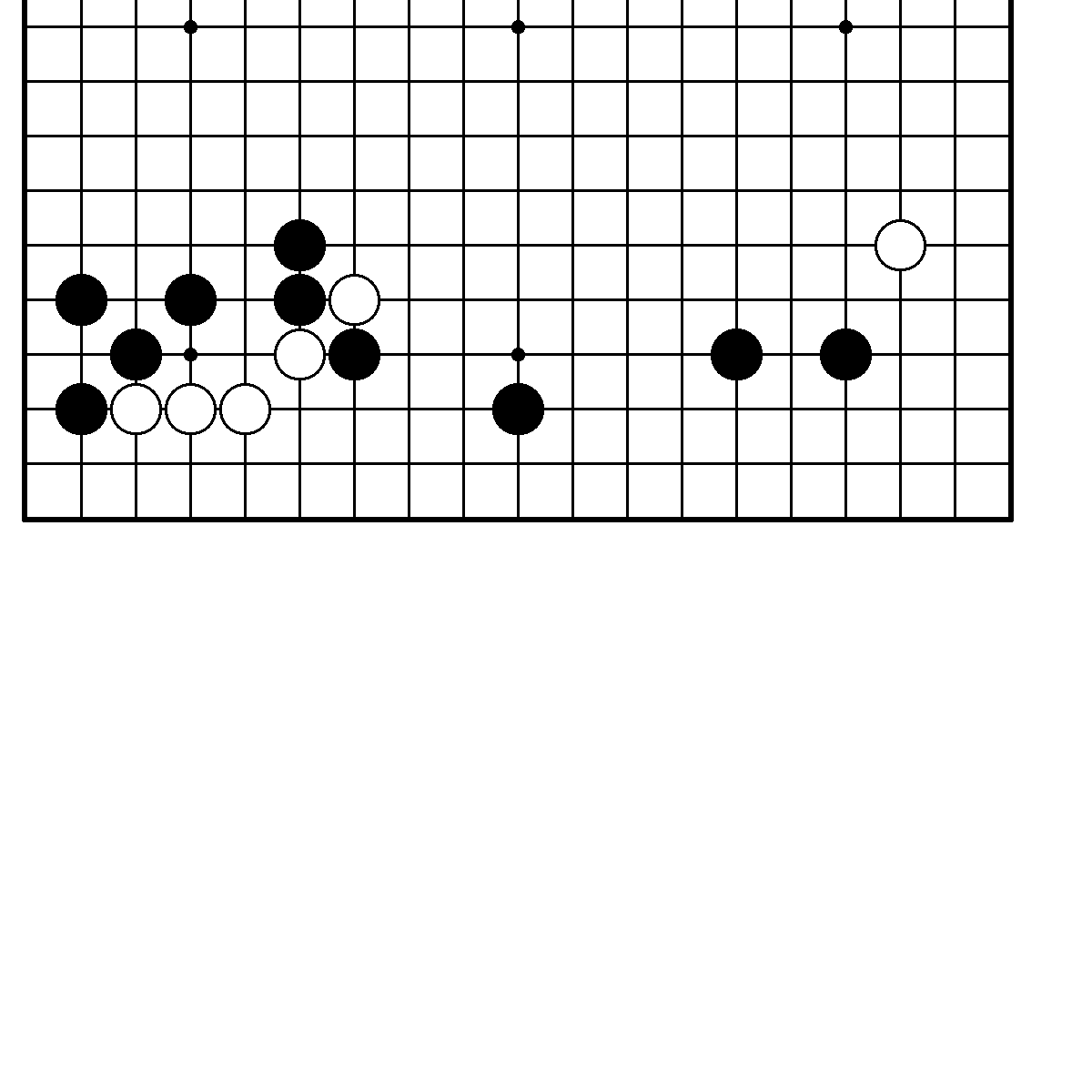      N25. Ход белых. Трудность В.                N26. Ход белых. Трудность В.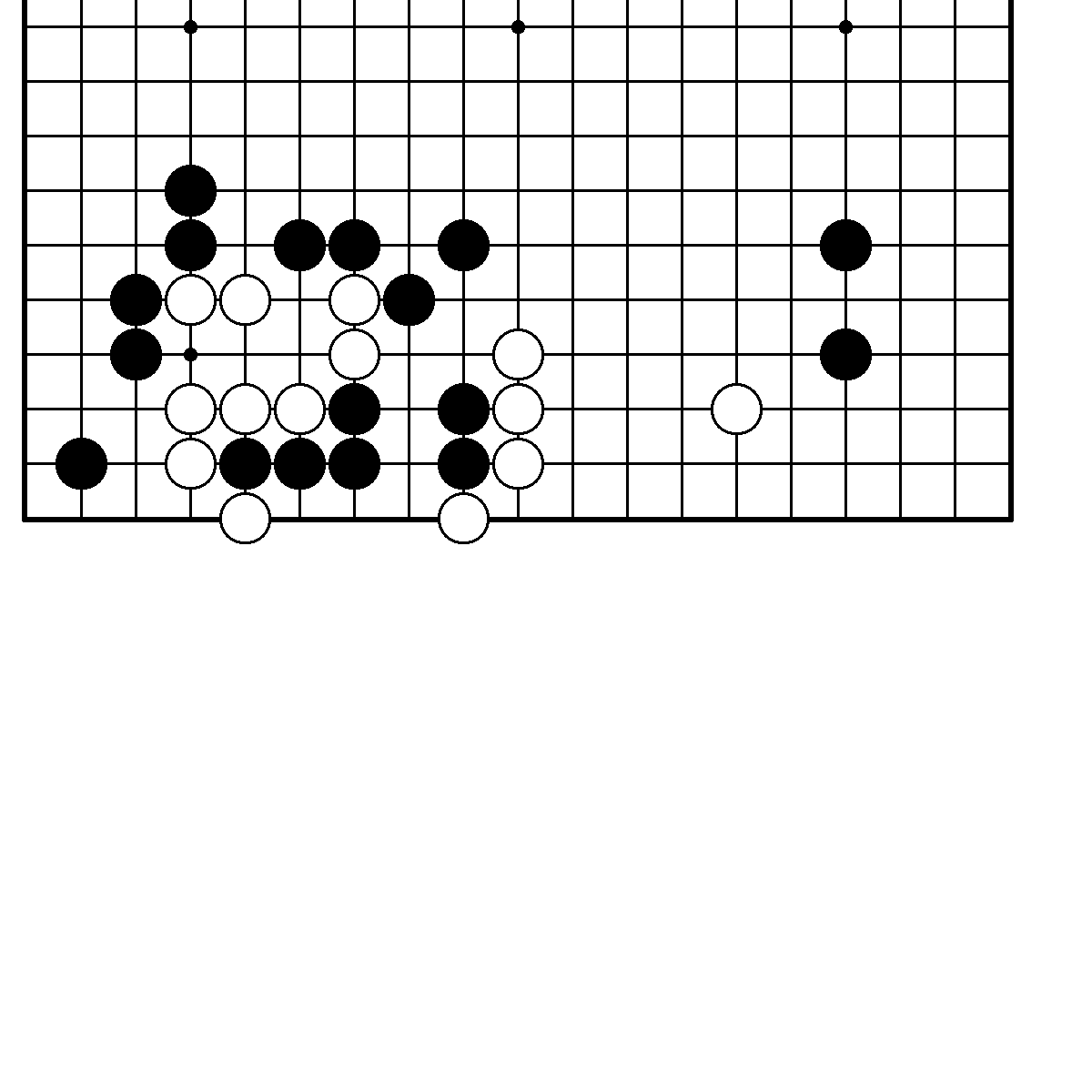 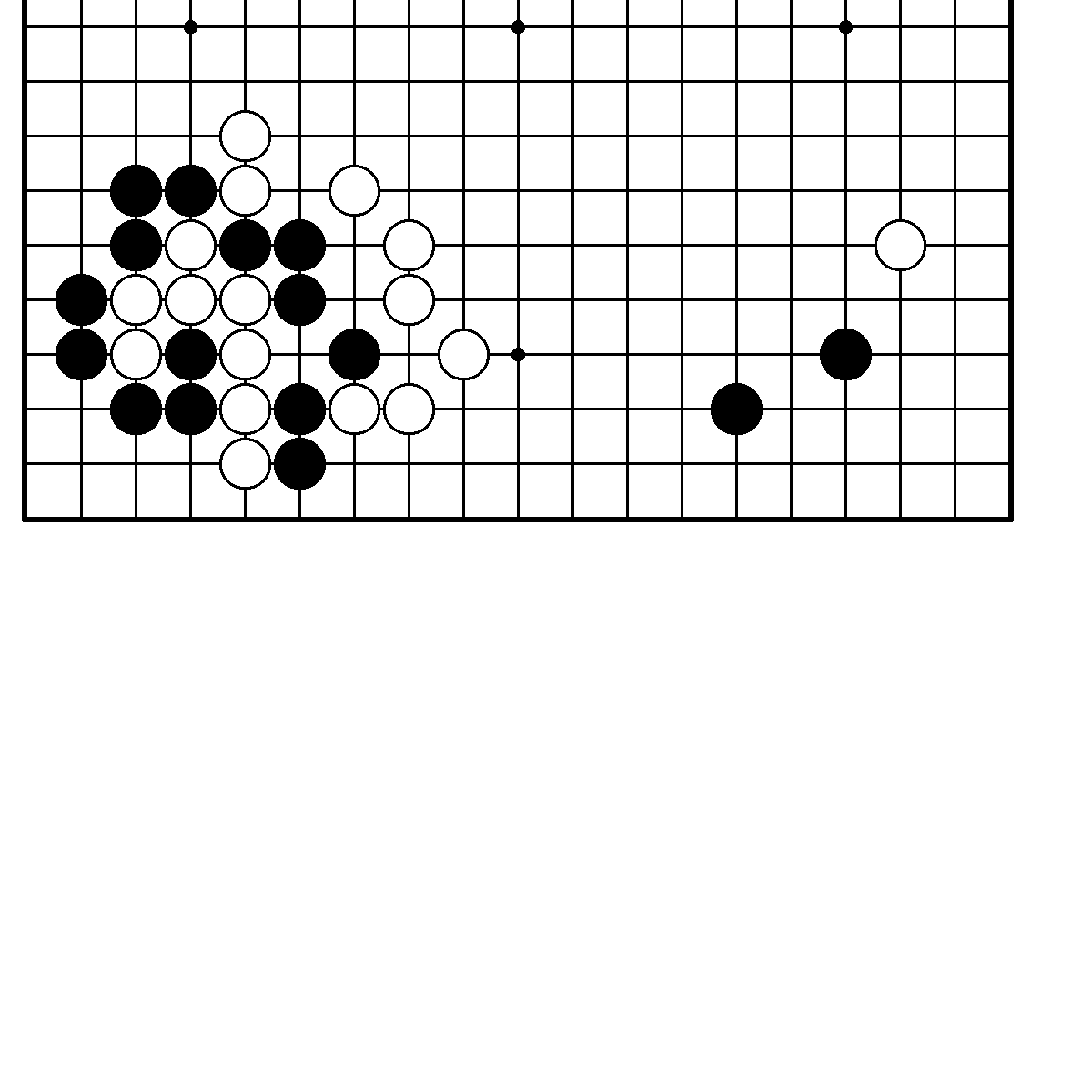                                                                 69       N27. Ход черных. Трудность С.               N28. Ход белых. Трудность В.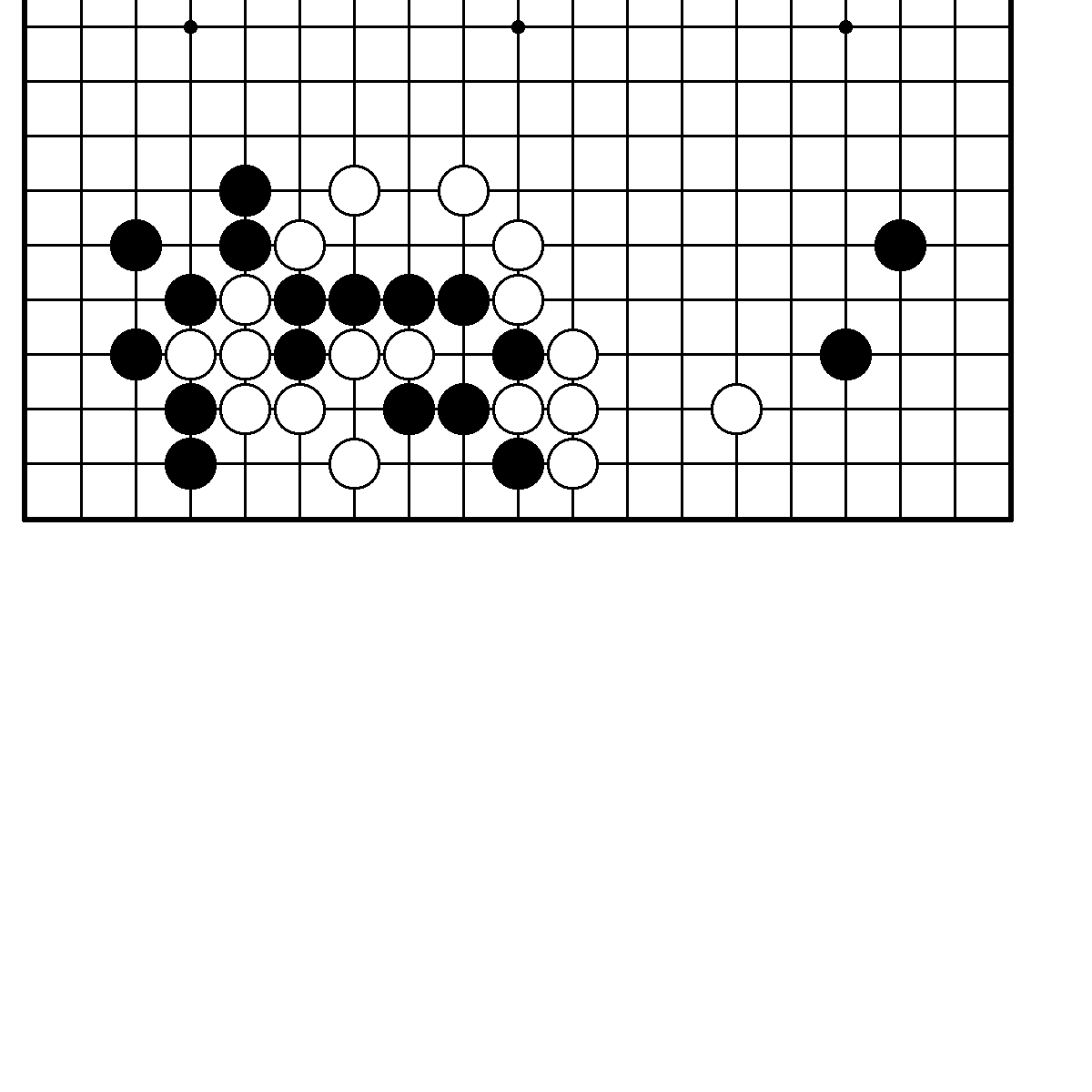 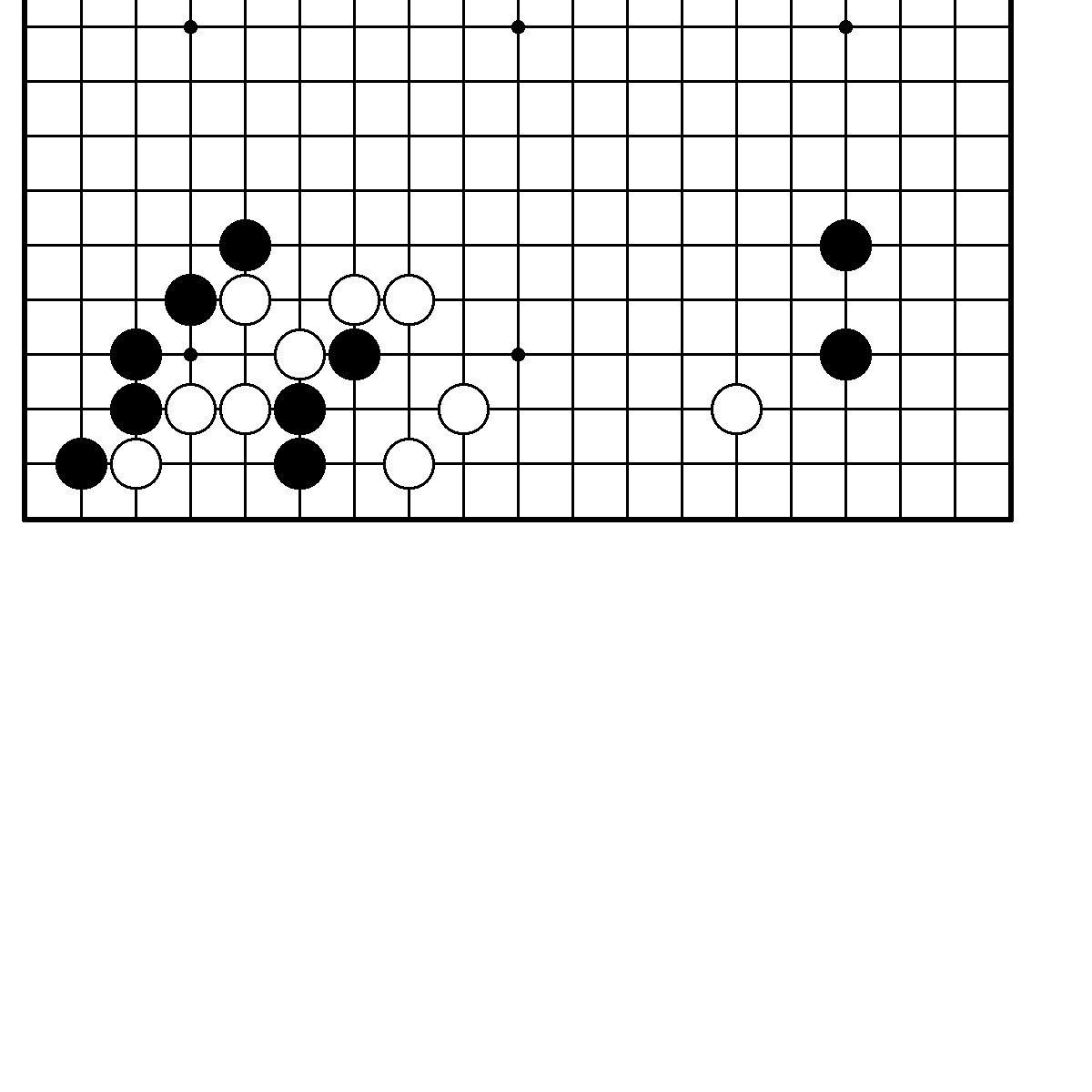       N29. Ход черных. Трудность В.               N30. Ход белых. Трудность В.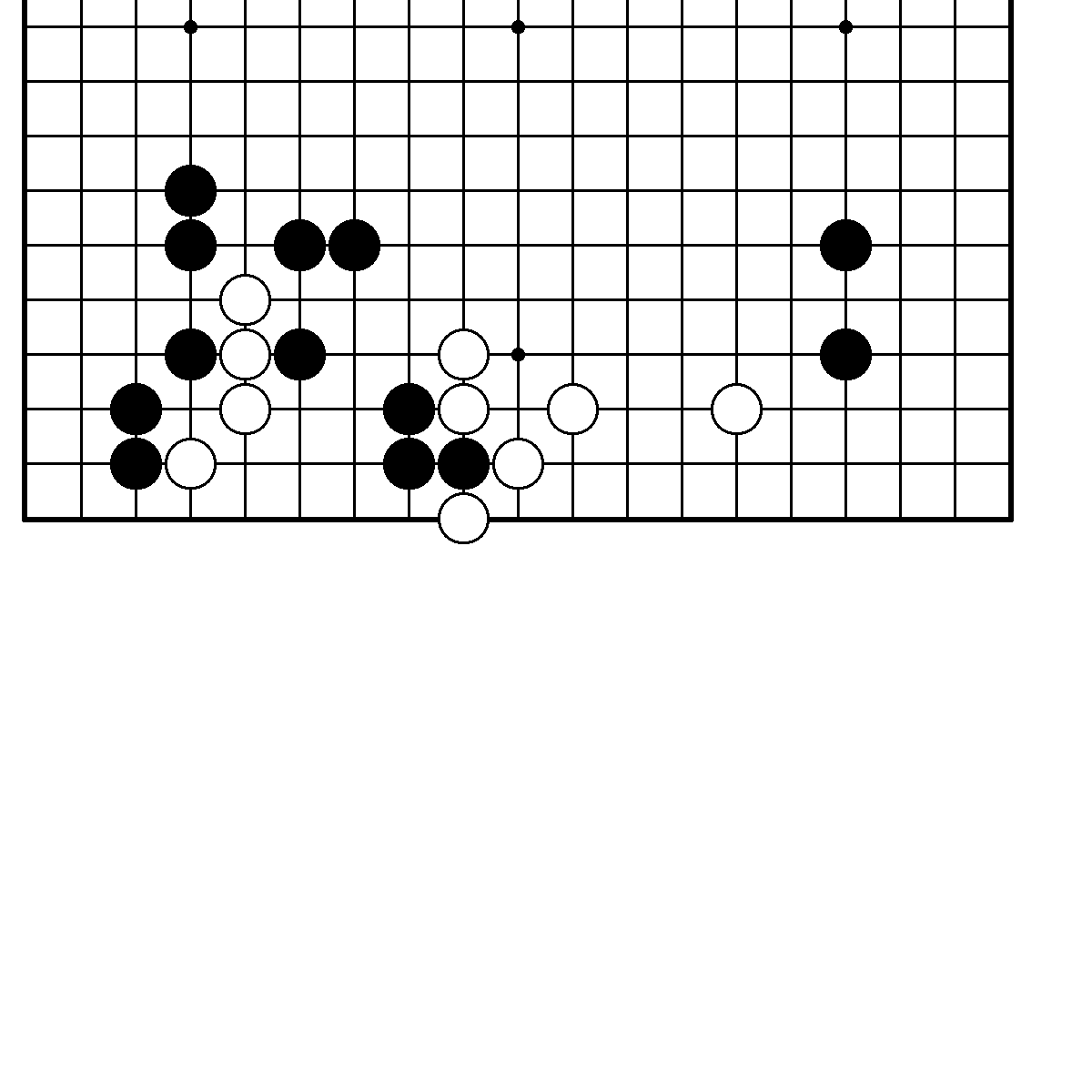 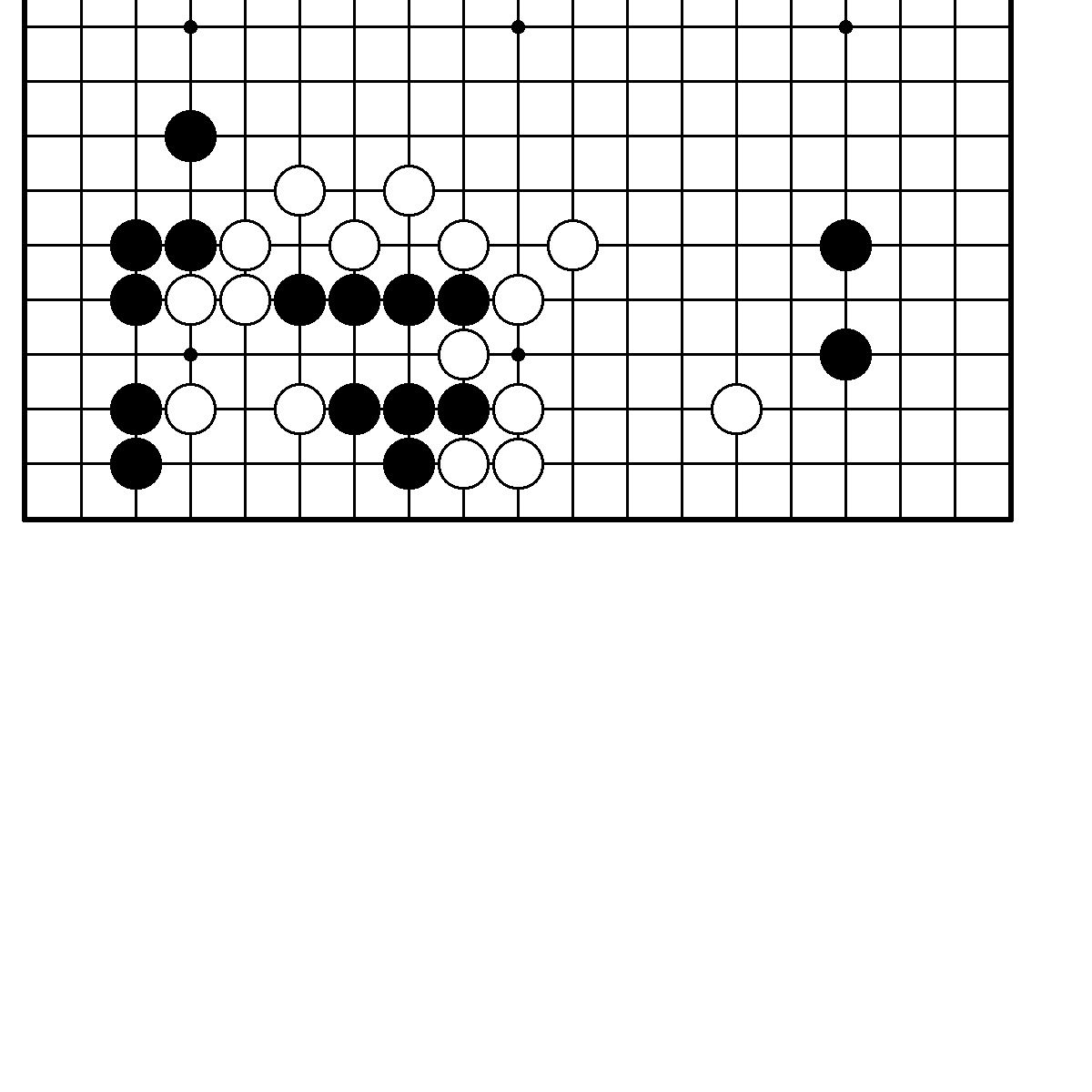       N31. Ход черных. Трудность В.               N32. Ход черных. Трудность В.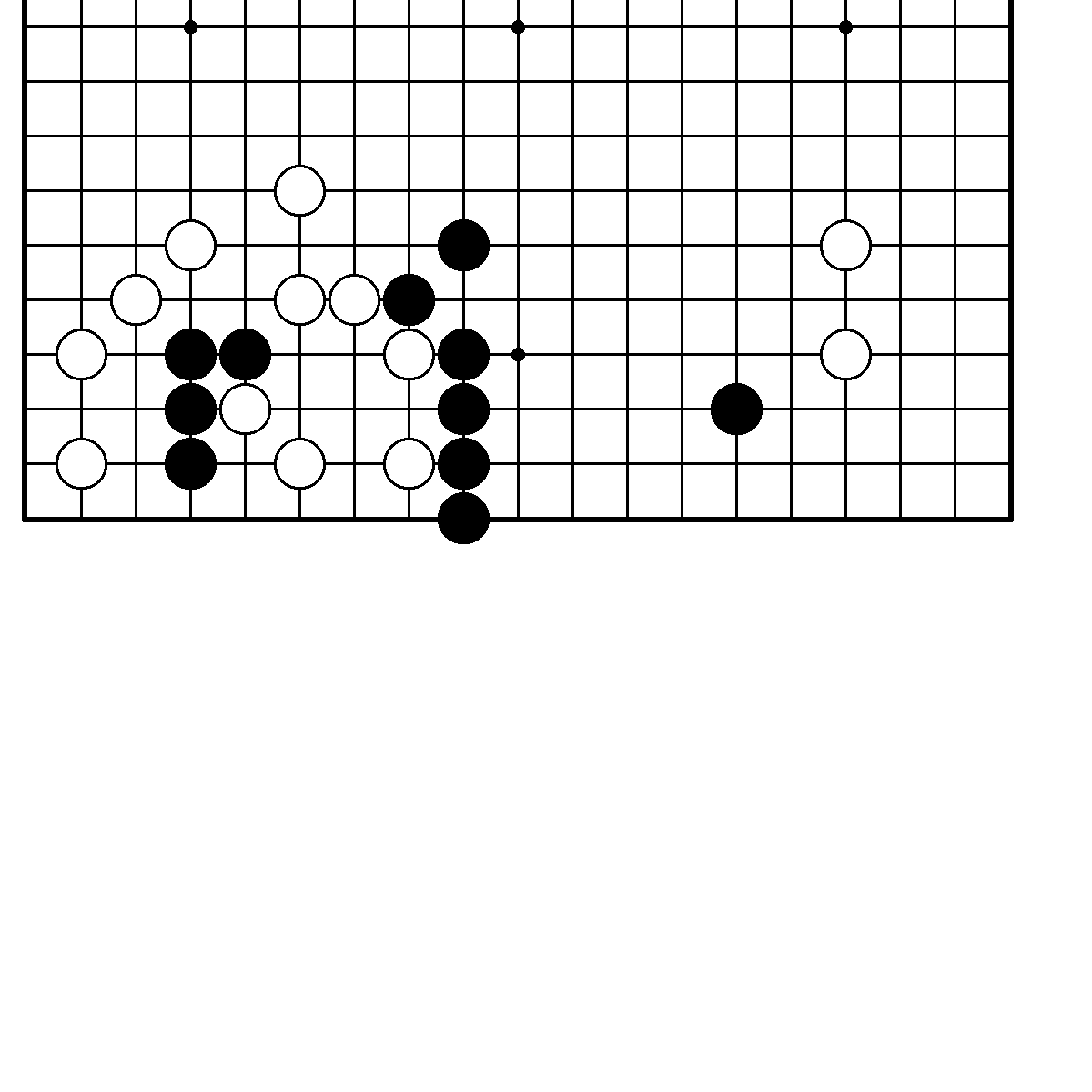 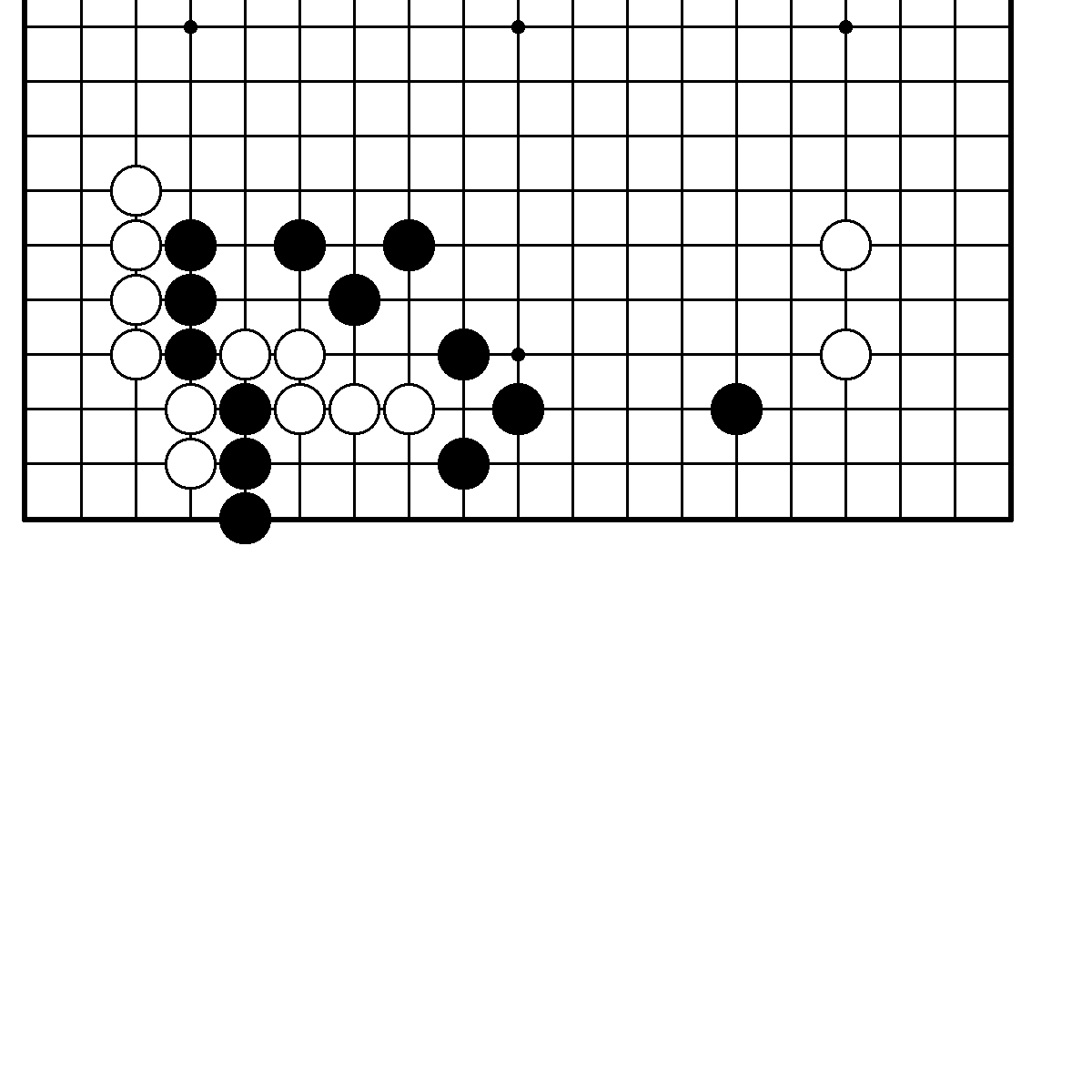       N33. Ход черных. Трудность А.               N34. Ход черных. Трудность В.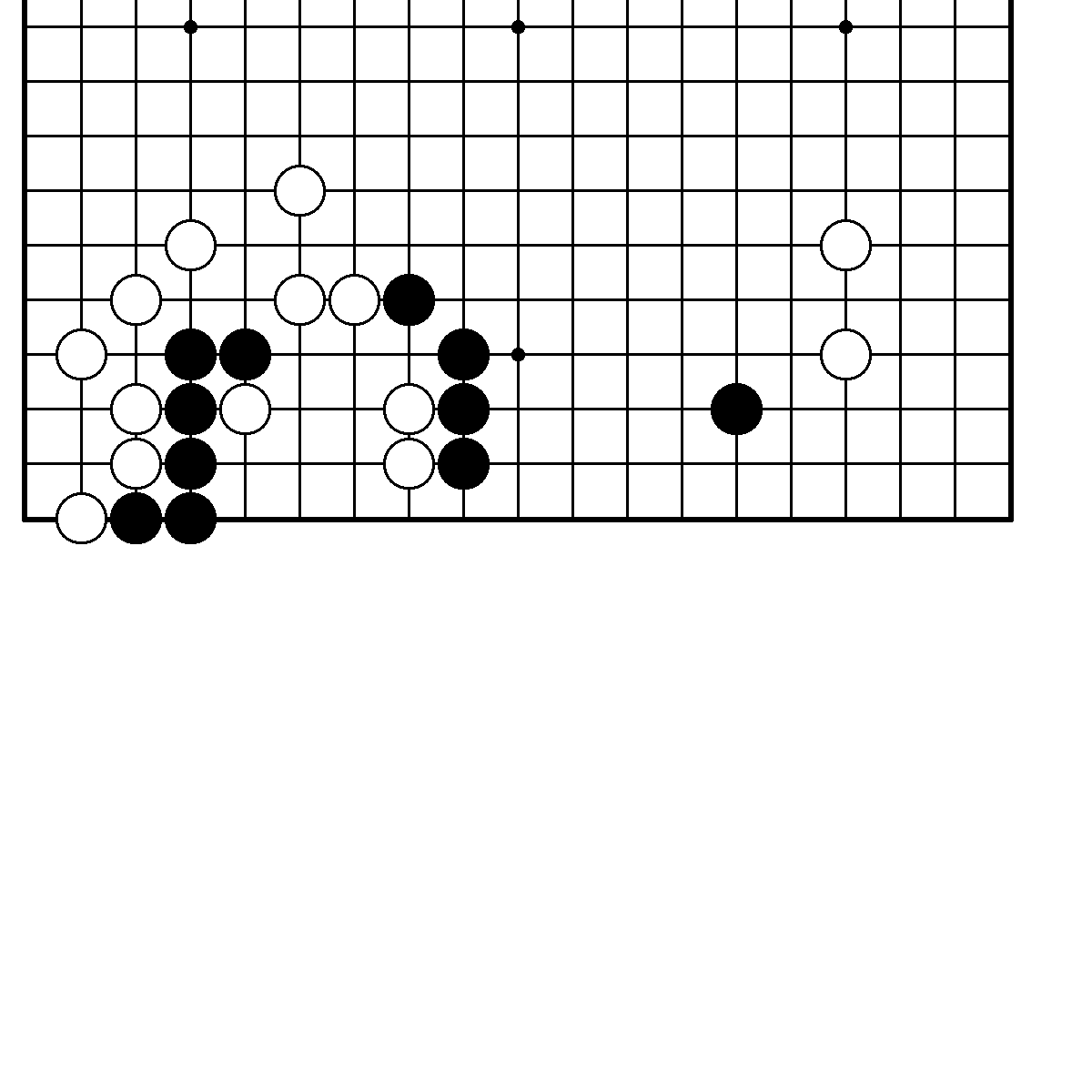 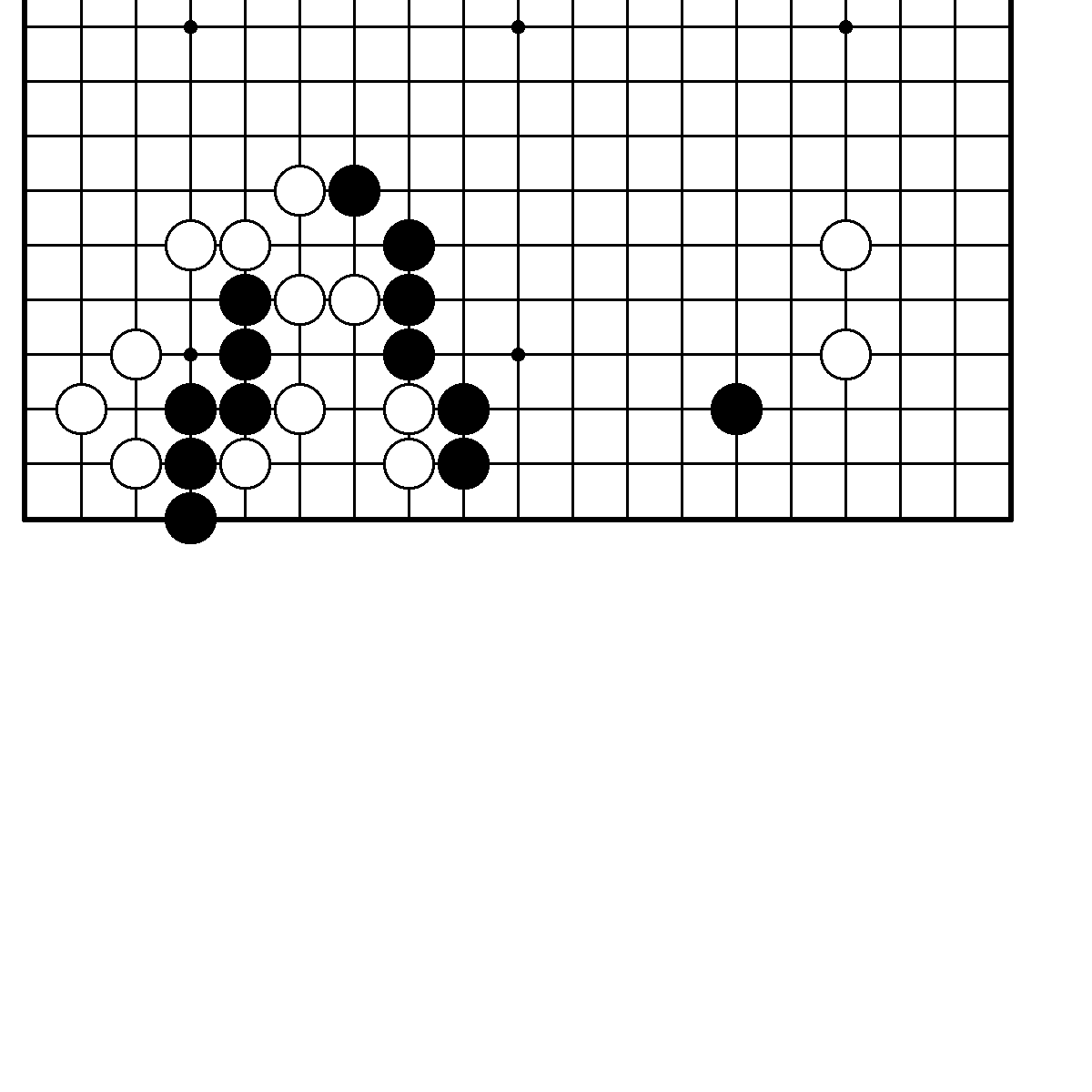                                                                    70     N35. Ход белых. Трудность А.               N36. Ход белых. Трудность А.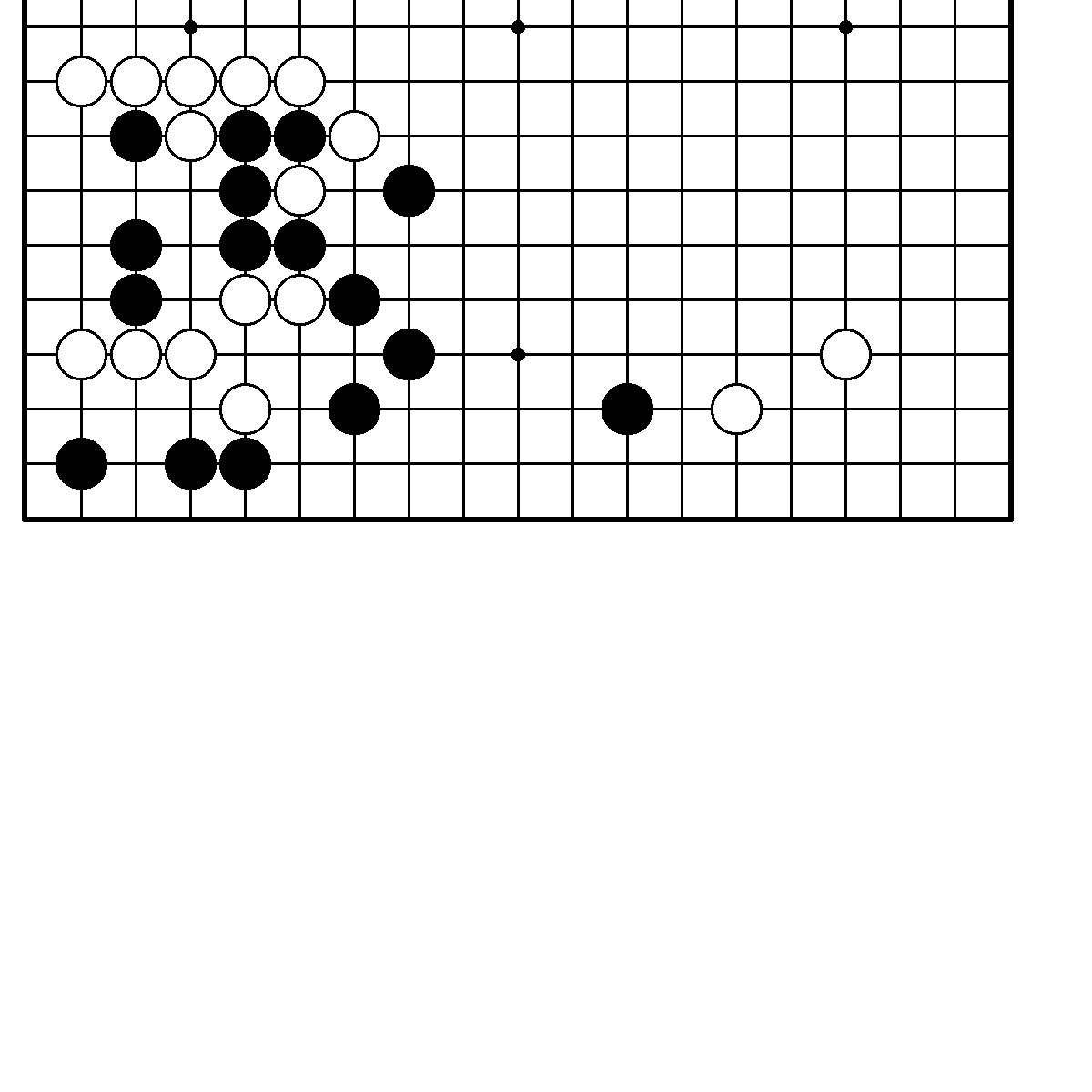 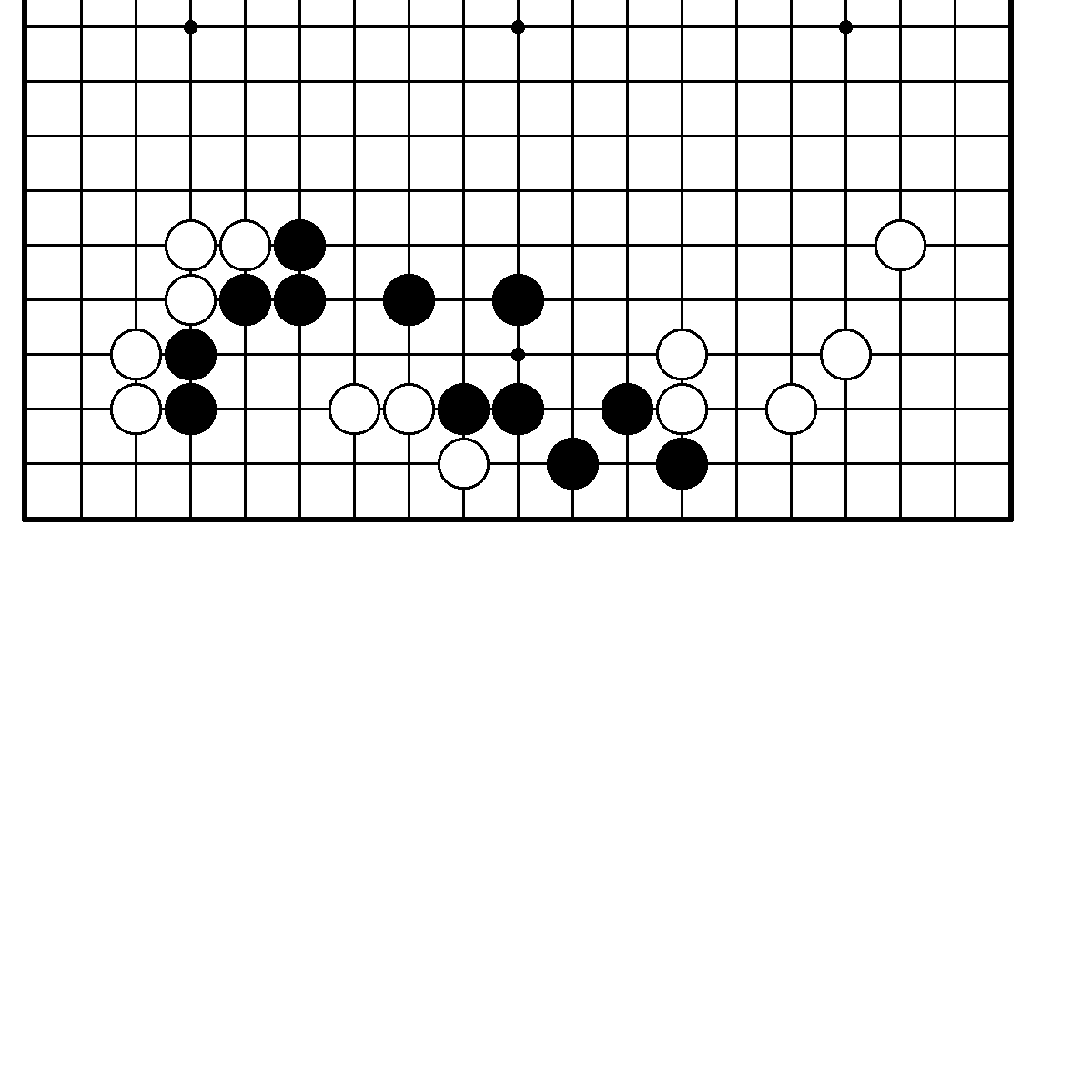     N37. Ход белых. Трудность А.                  N38. Ход белых. Трудность С.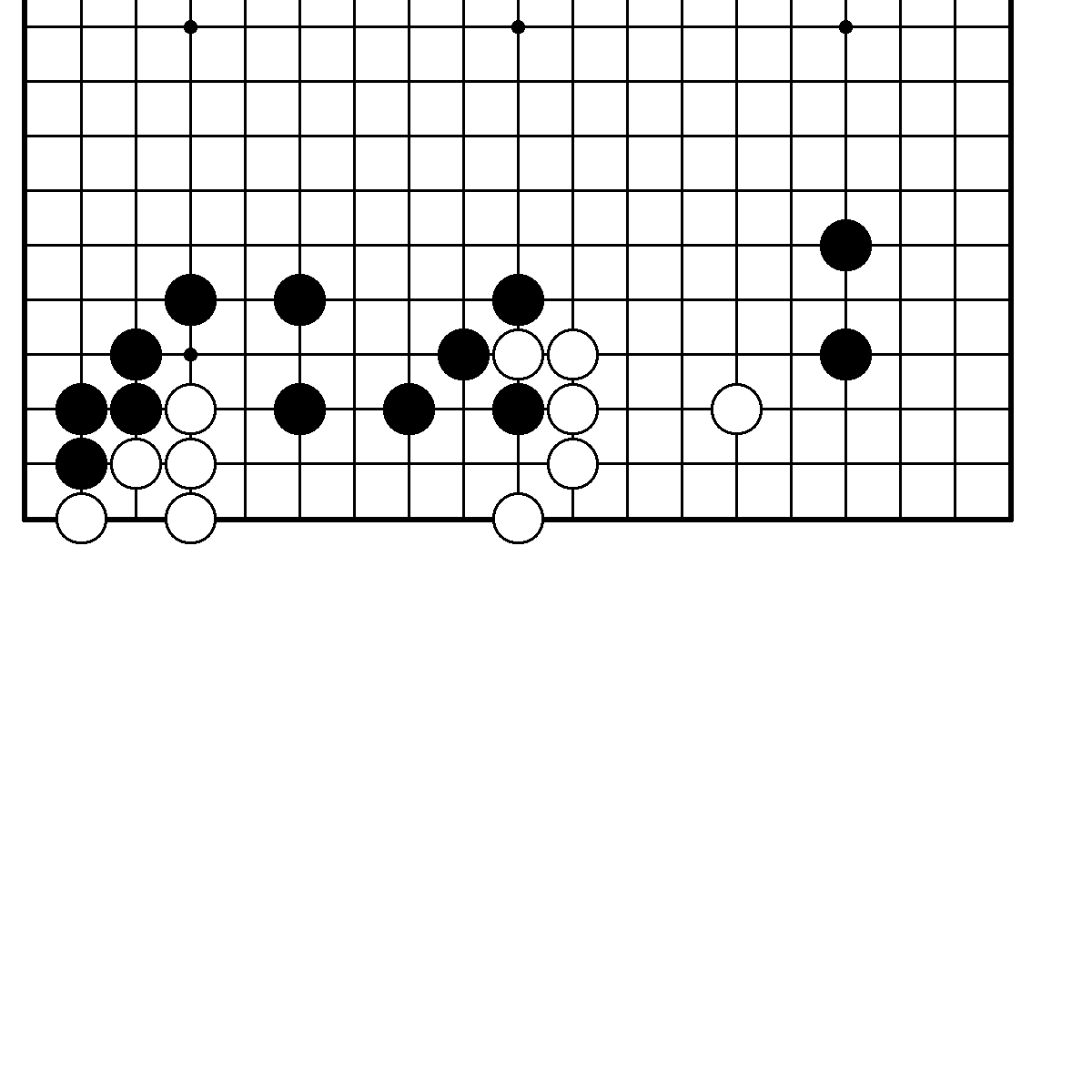 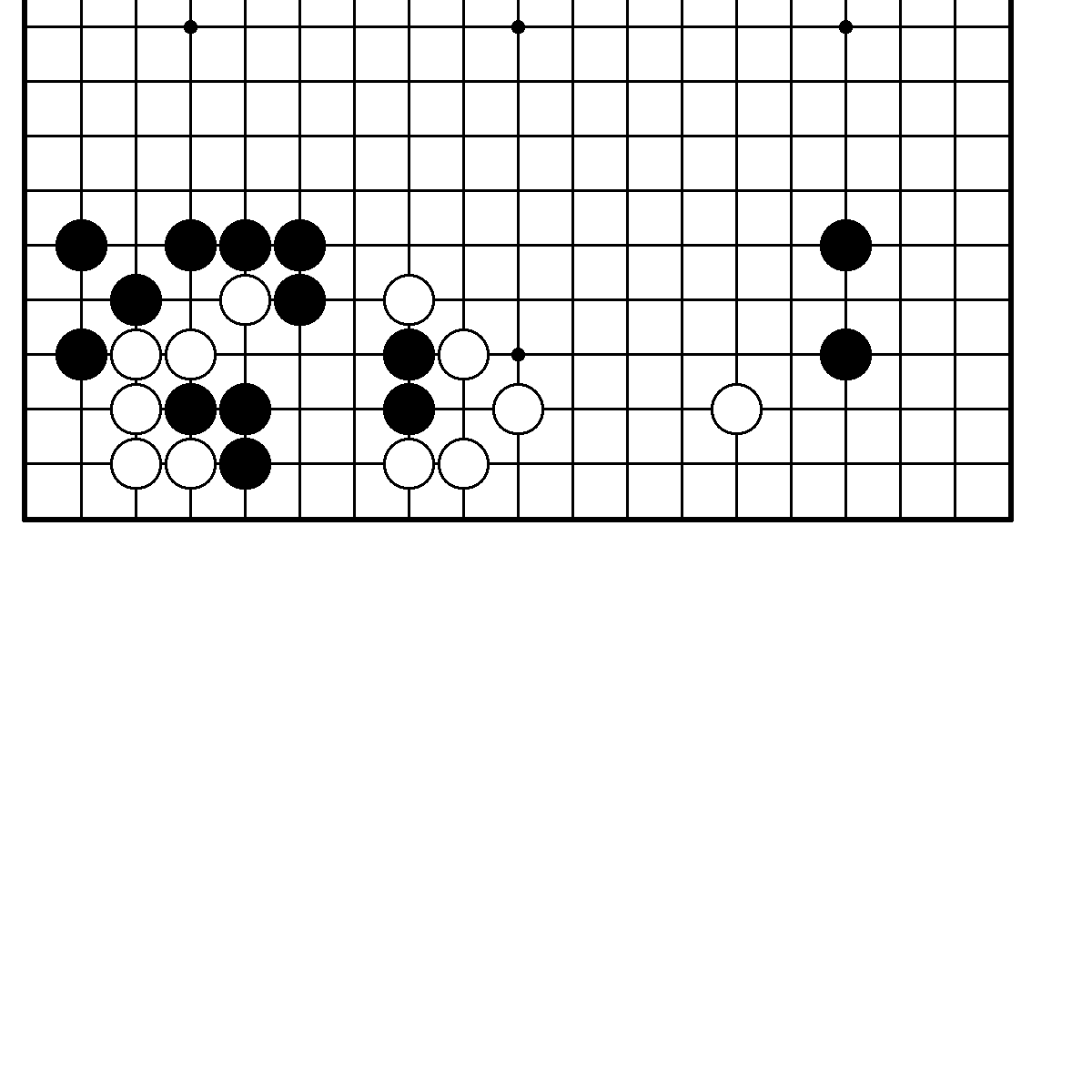      N39. Ход белых. Трудность В.                N40. Ход черных. Трудность В.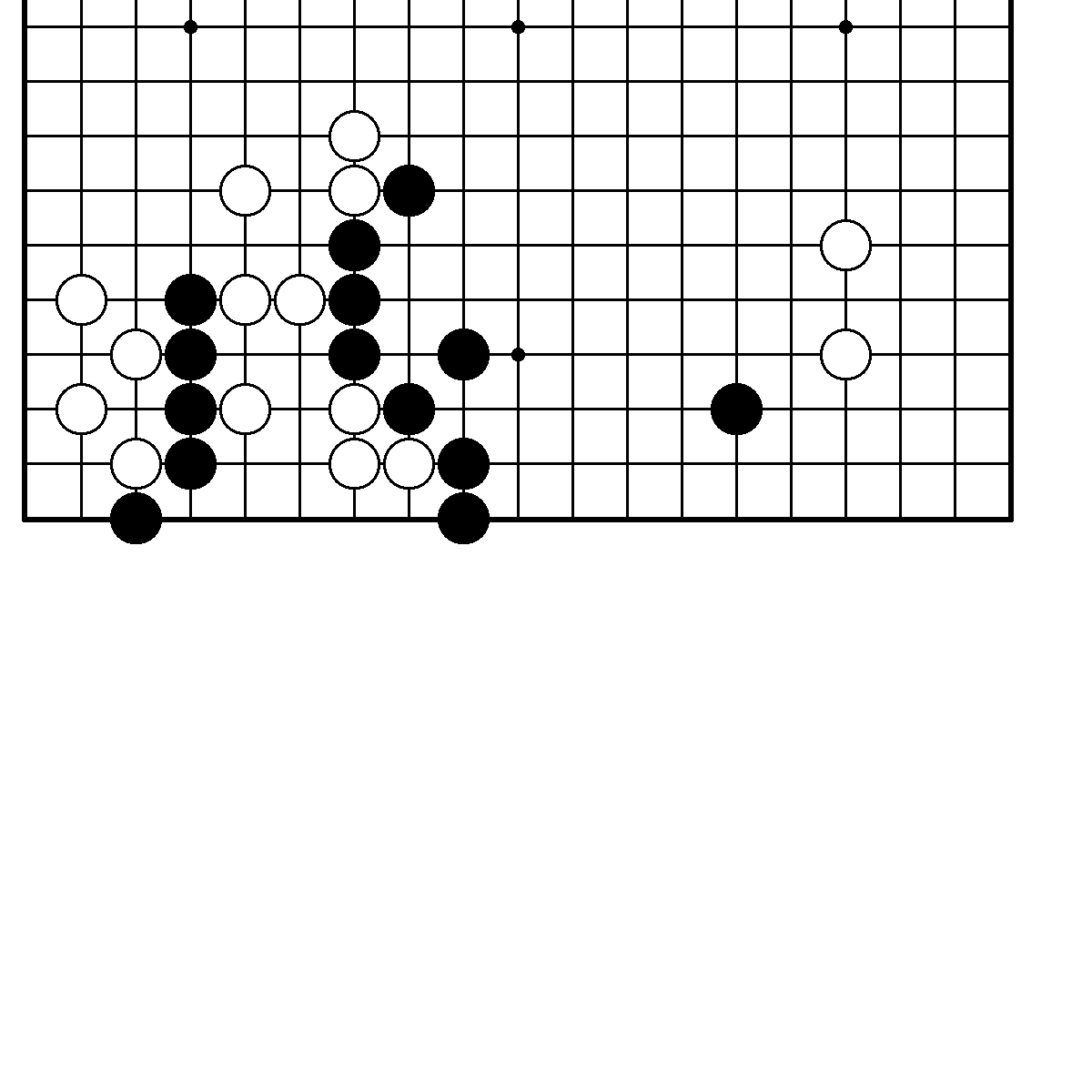 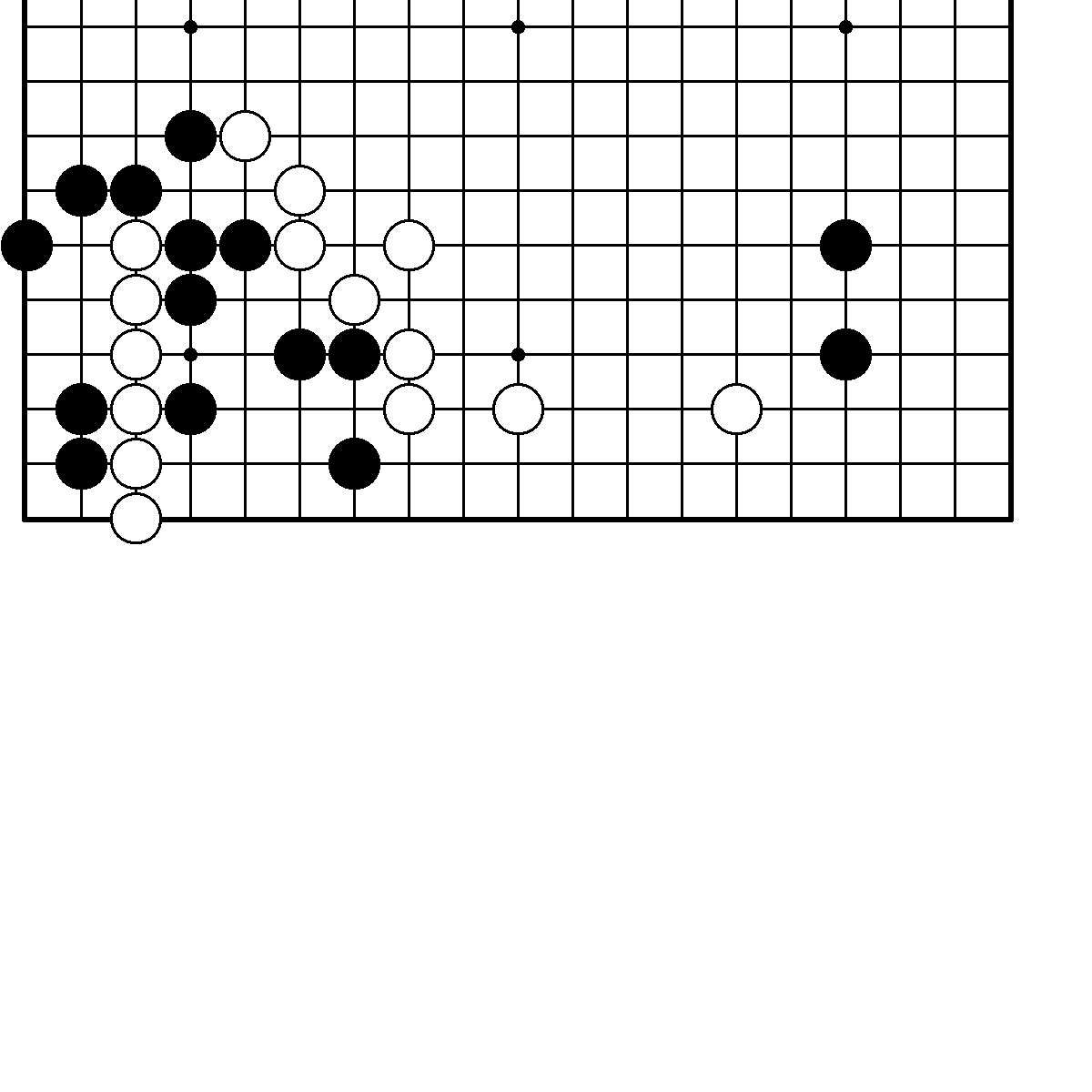     N41. Ход белых. Трудность В.                  N42. Ход белых. Трудность В.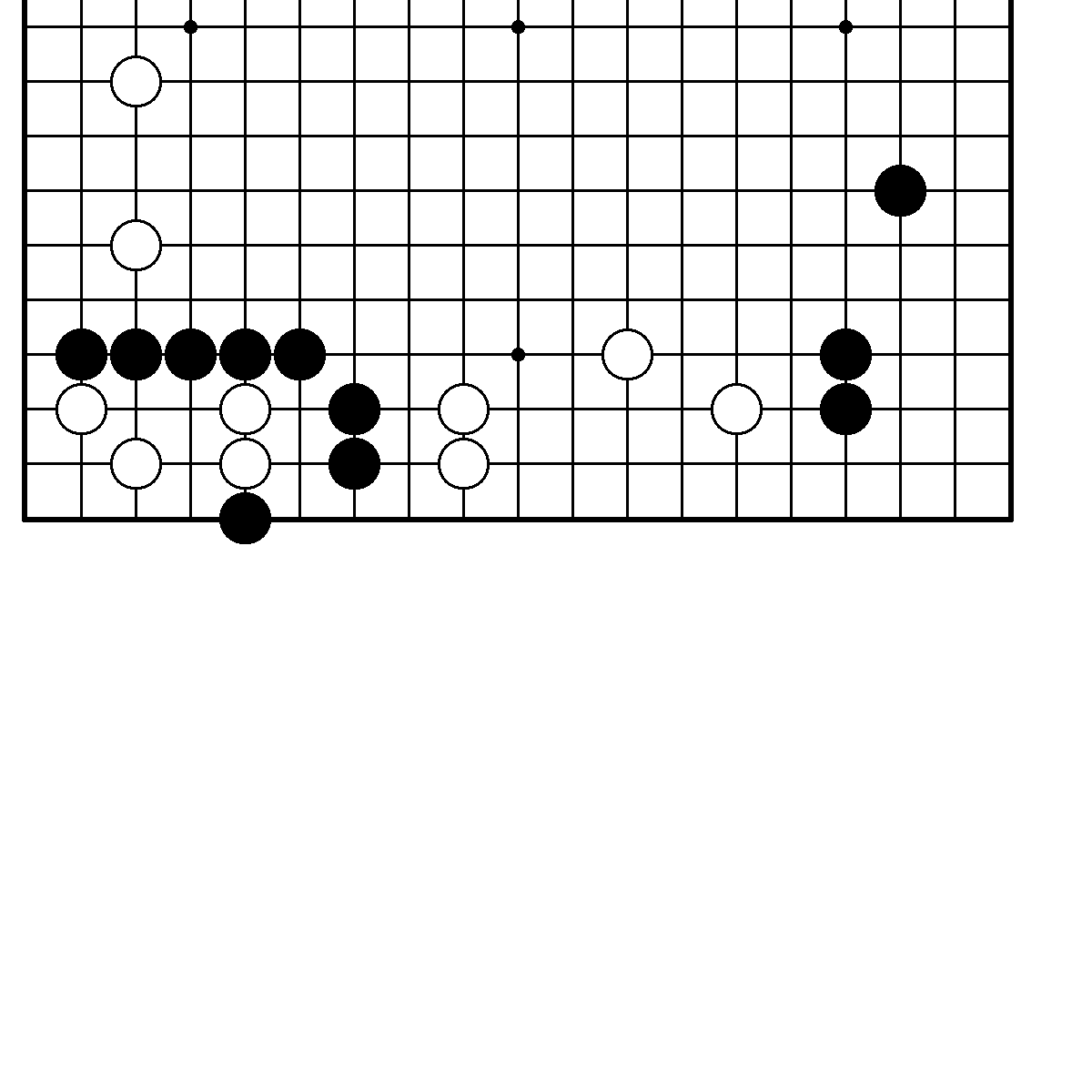 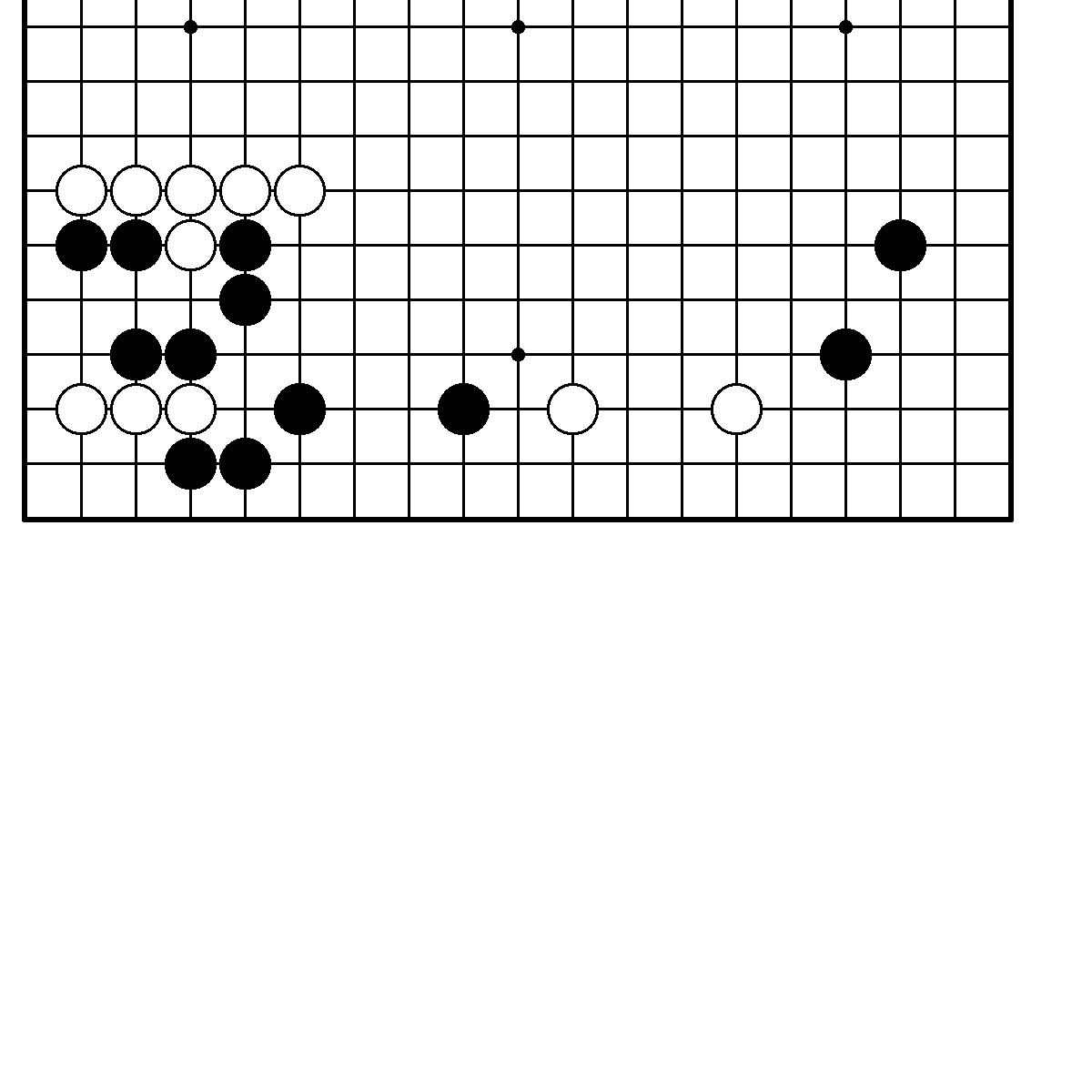                                                                   71      N43. Ход черных. Трудность В.               N44. Ход белых. Трудность С.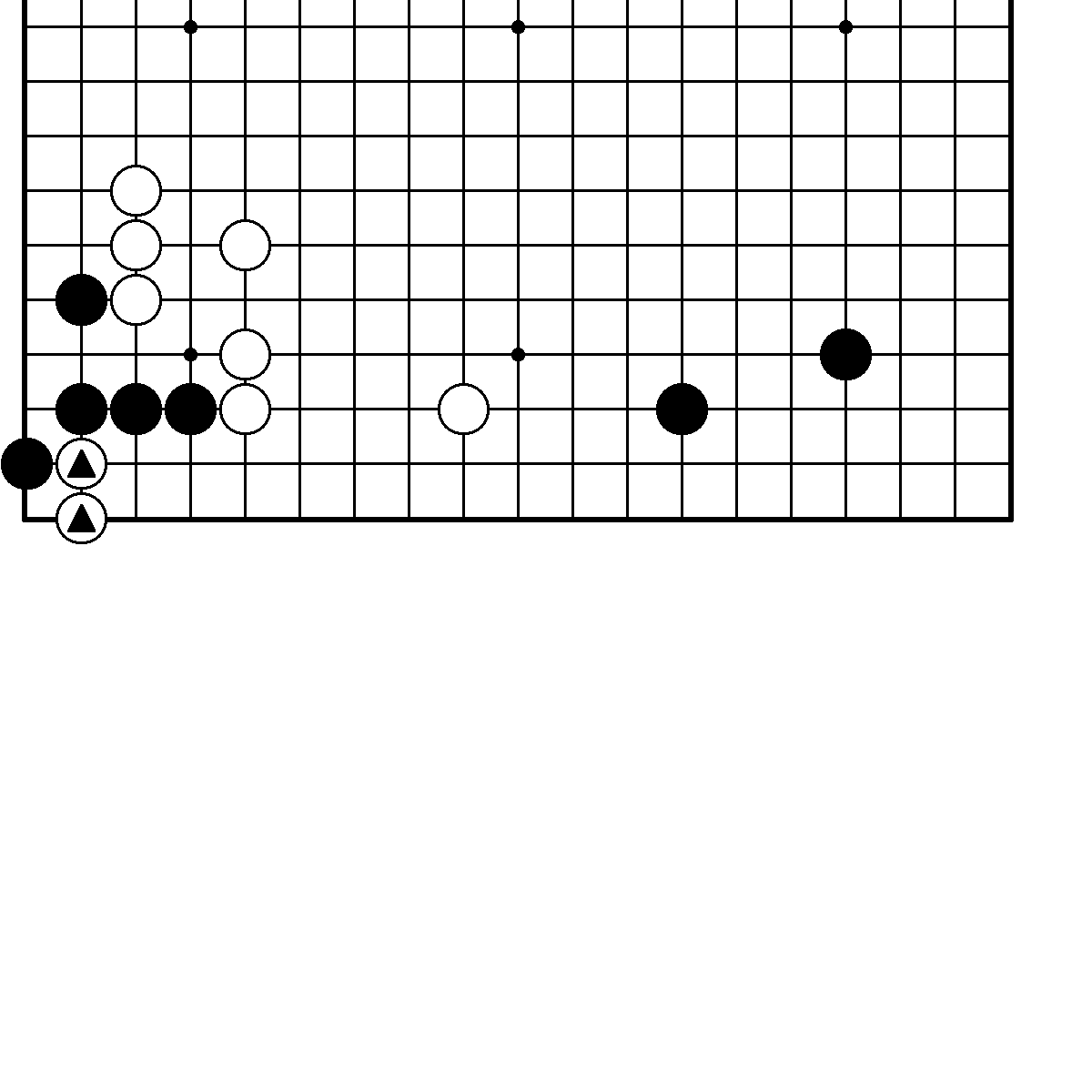 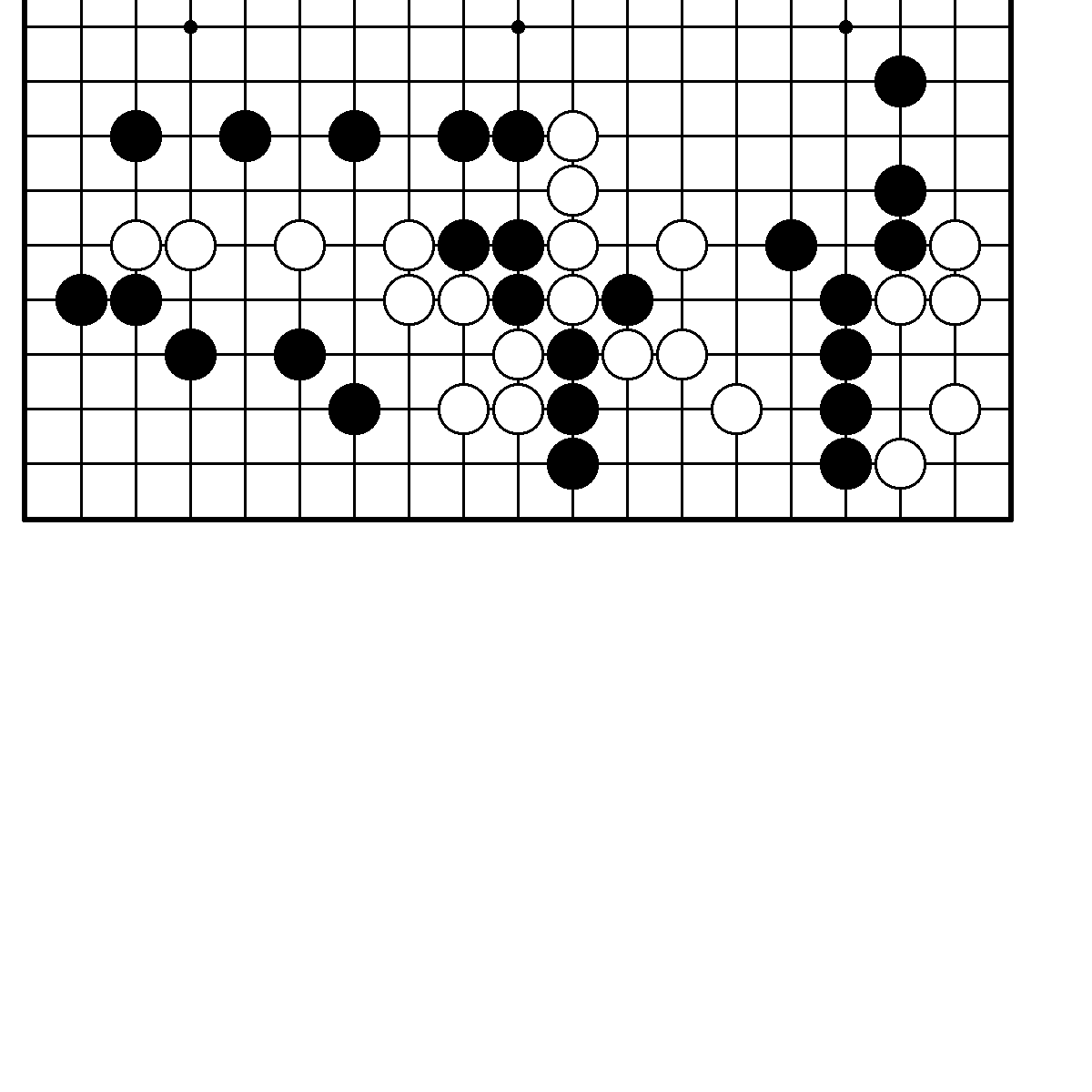       N45. Ход черных. Трудность А.               N46. Ход белых. Трудность А.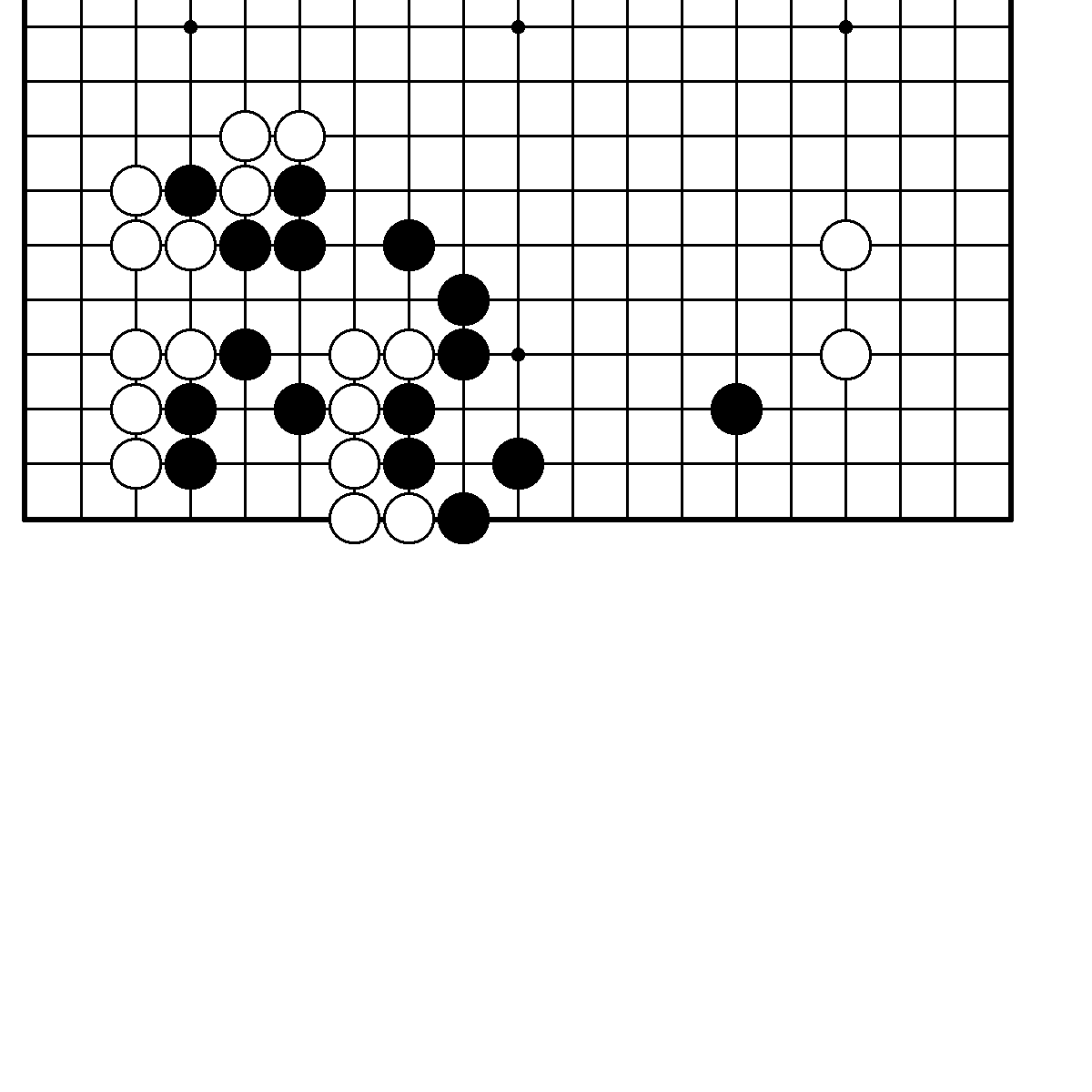 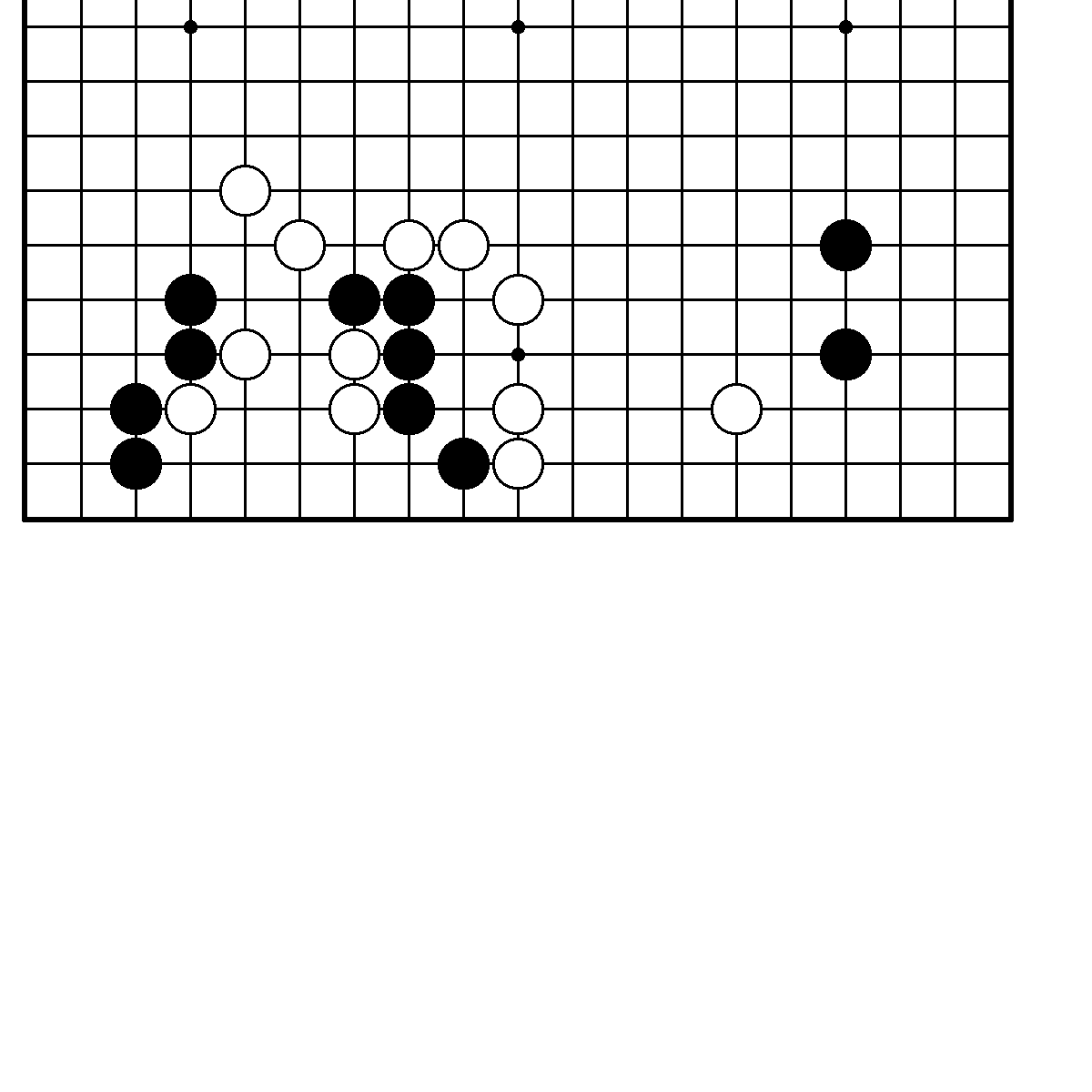       N47. Ход белых. Трудность А.                 N48. Ход черных. Трудность А.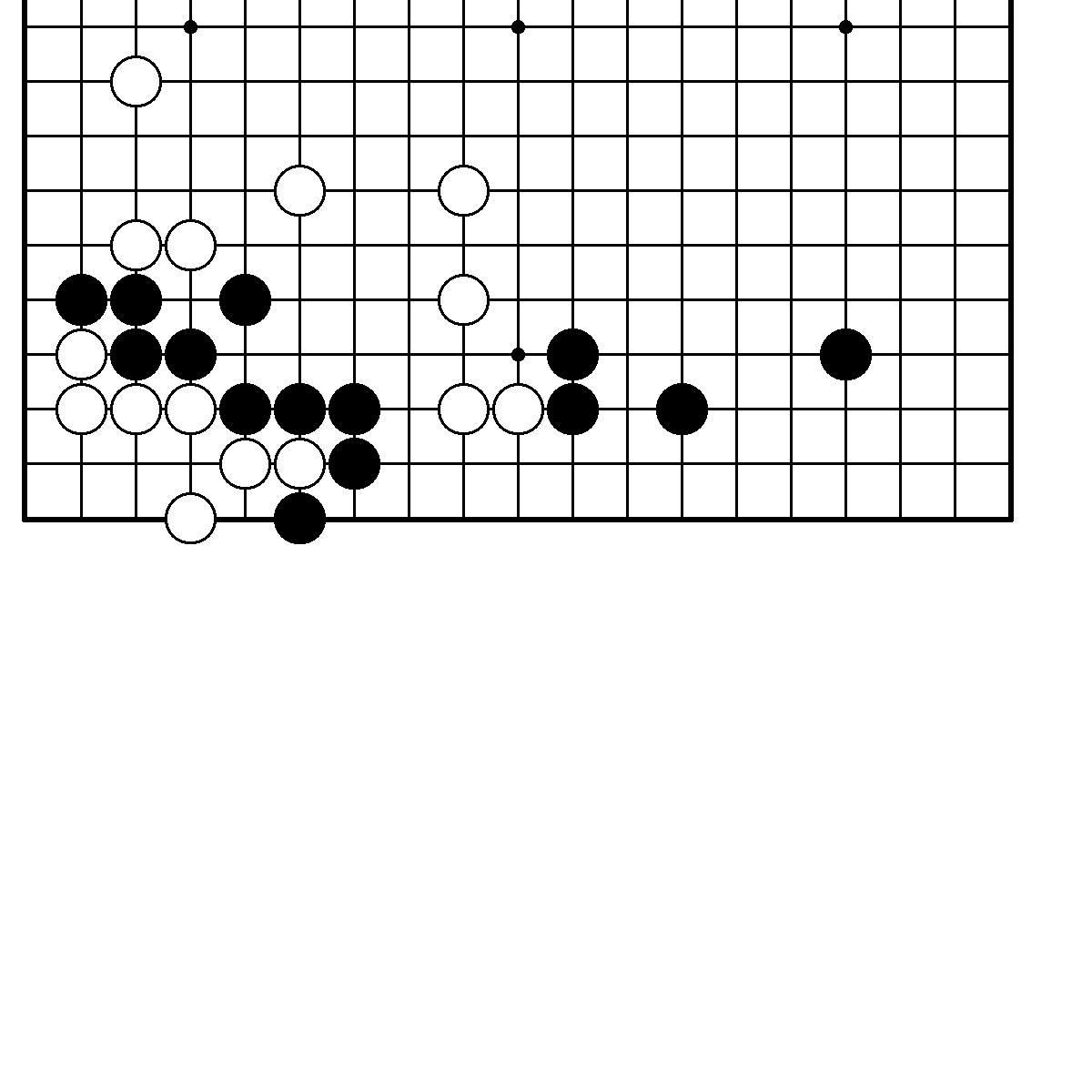 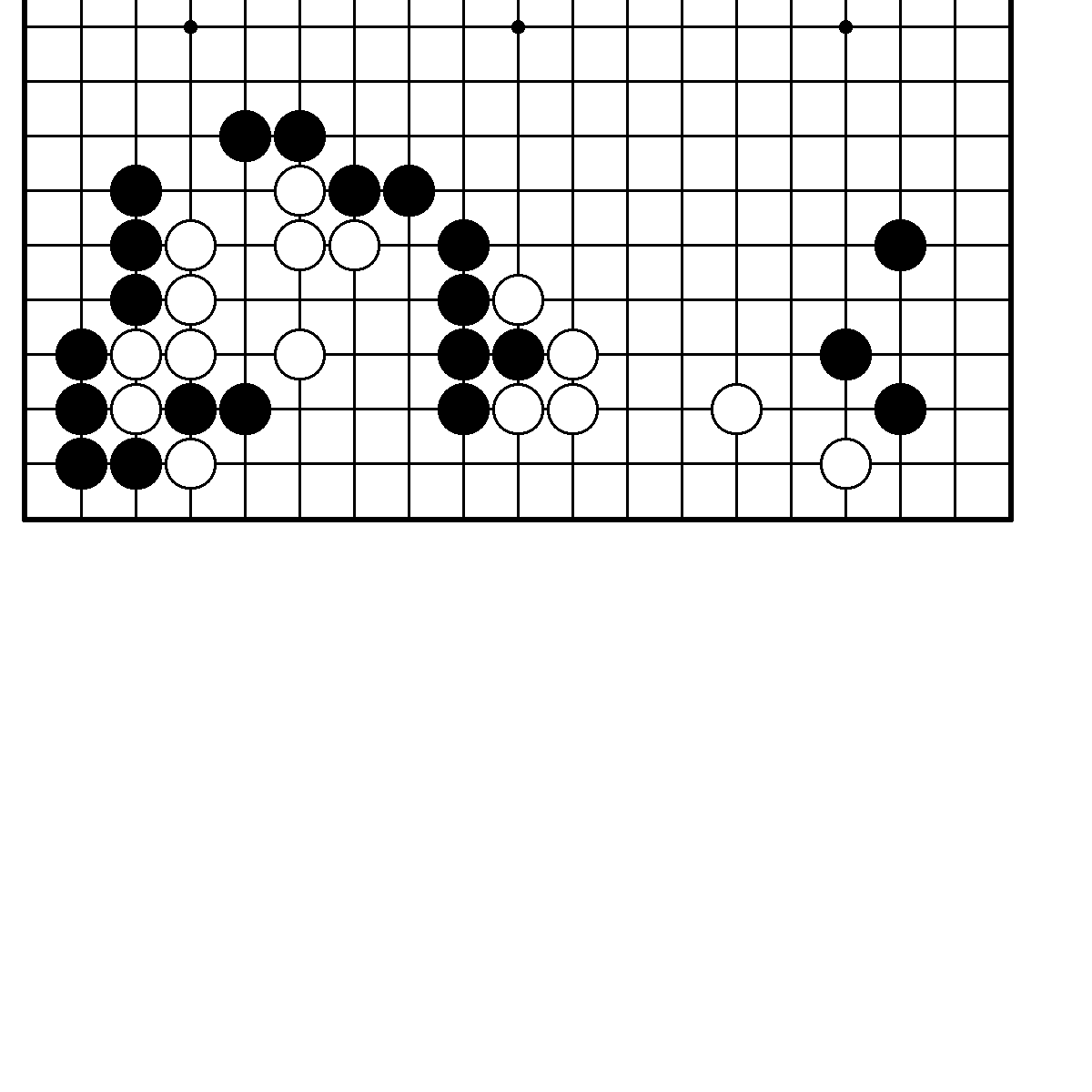       N49. Ход черных. Трудность С. 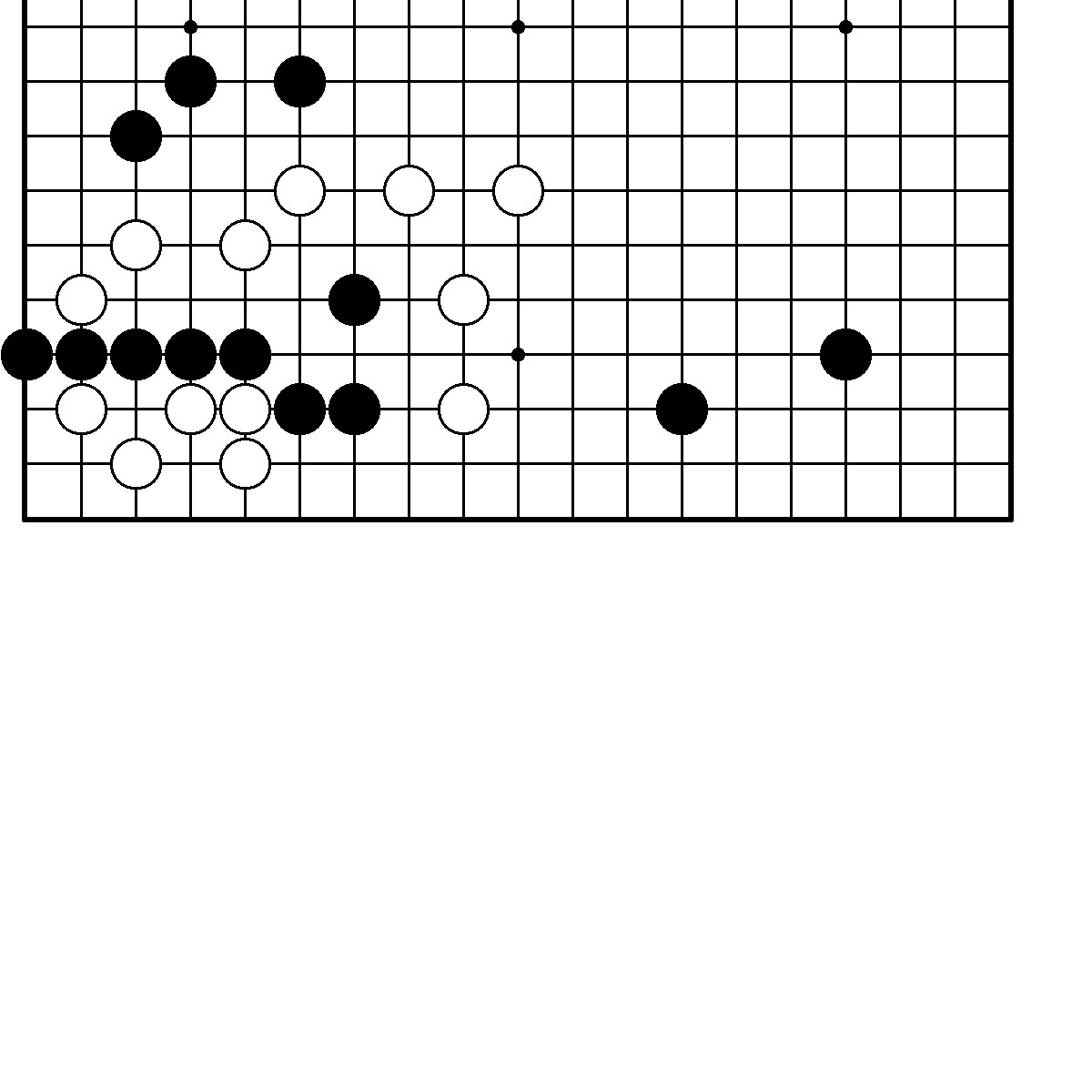                                                                   72                                           Ответы к главе 6.    N1. Правильный ответ.                              N2. Правильный ответ.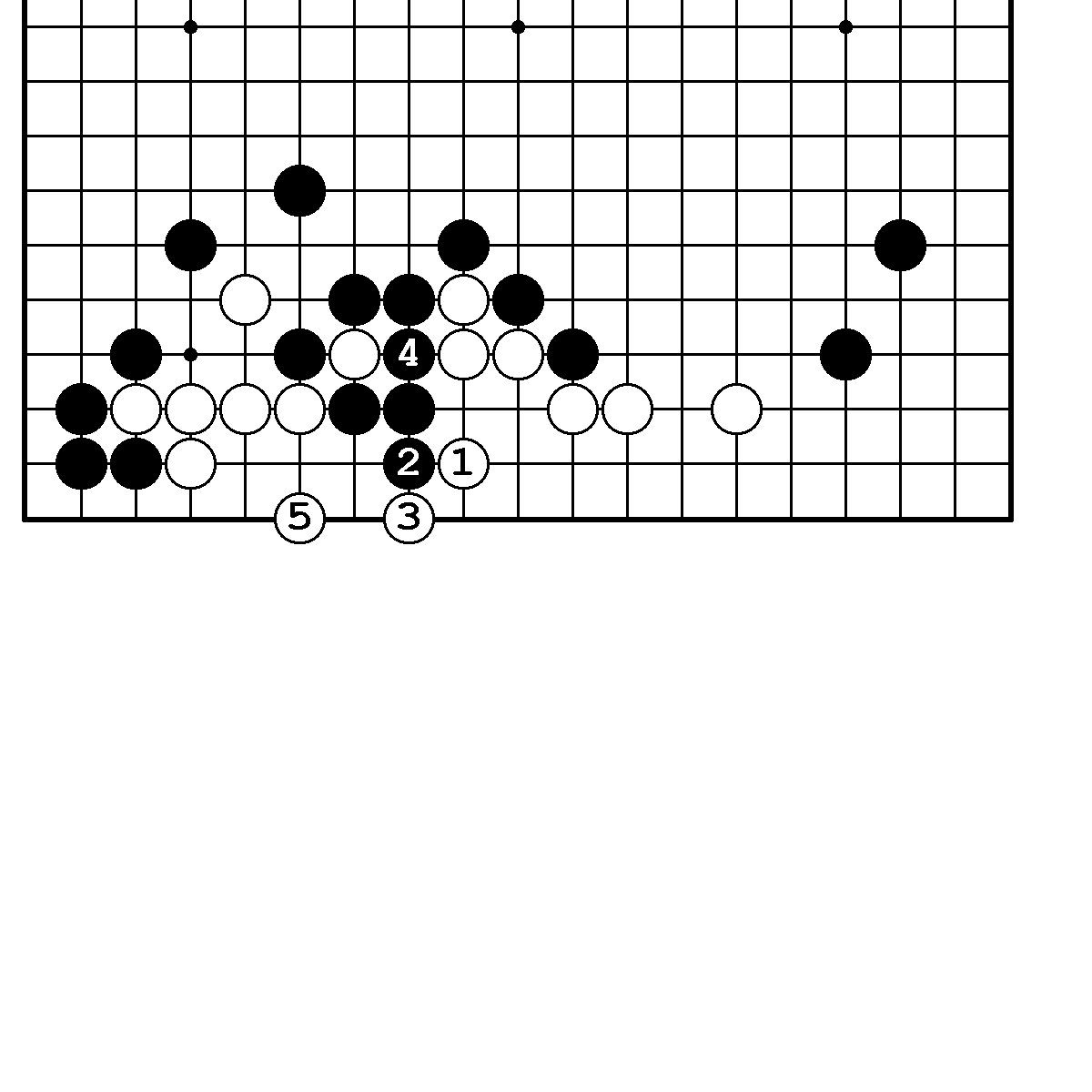 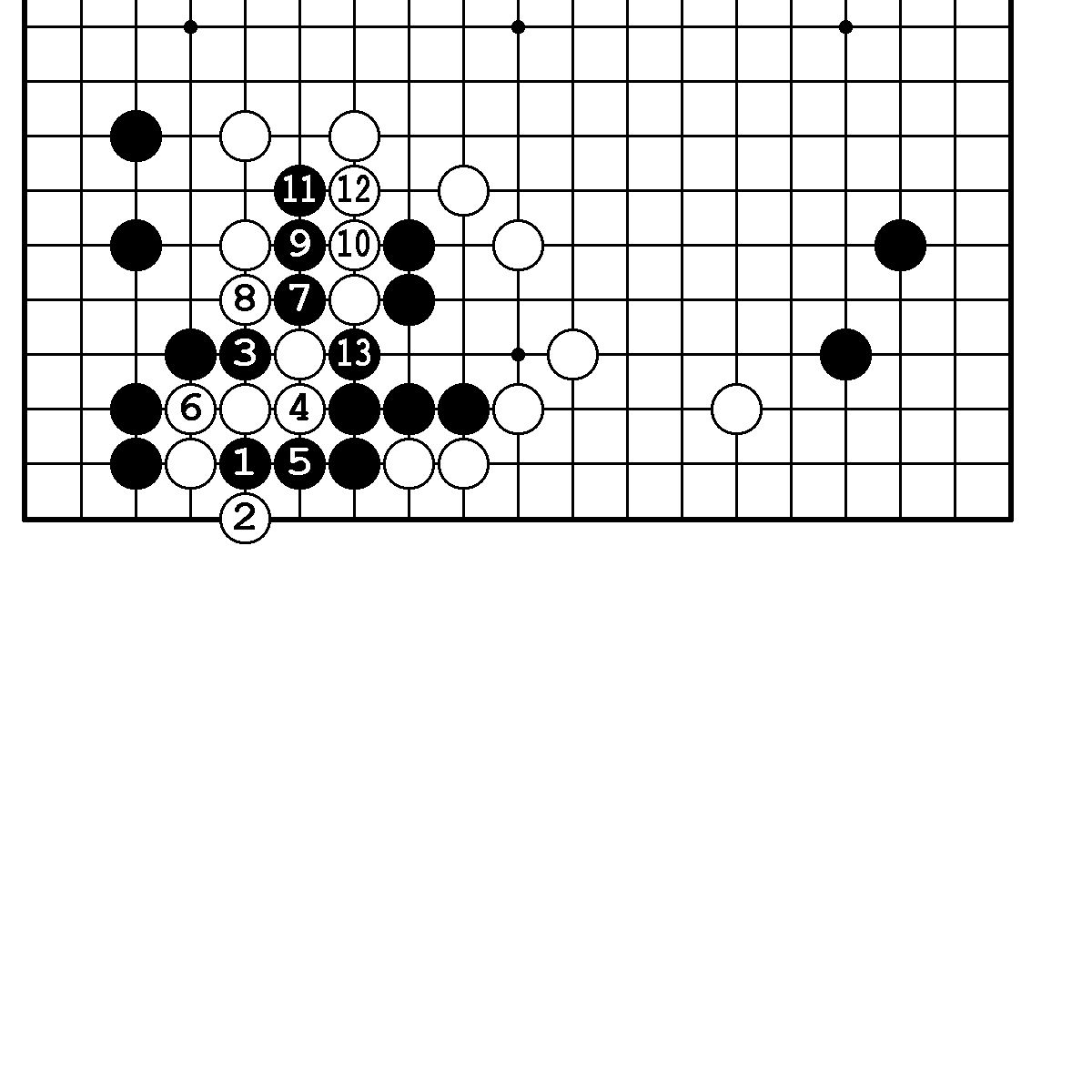     N3. Правильный ответ.                              N4. Правильный ответ.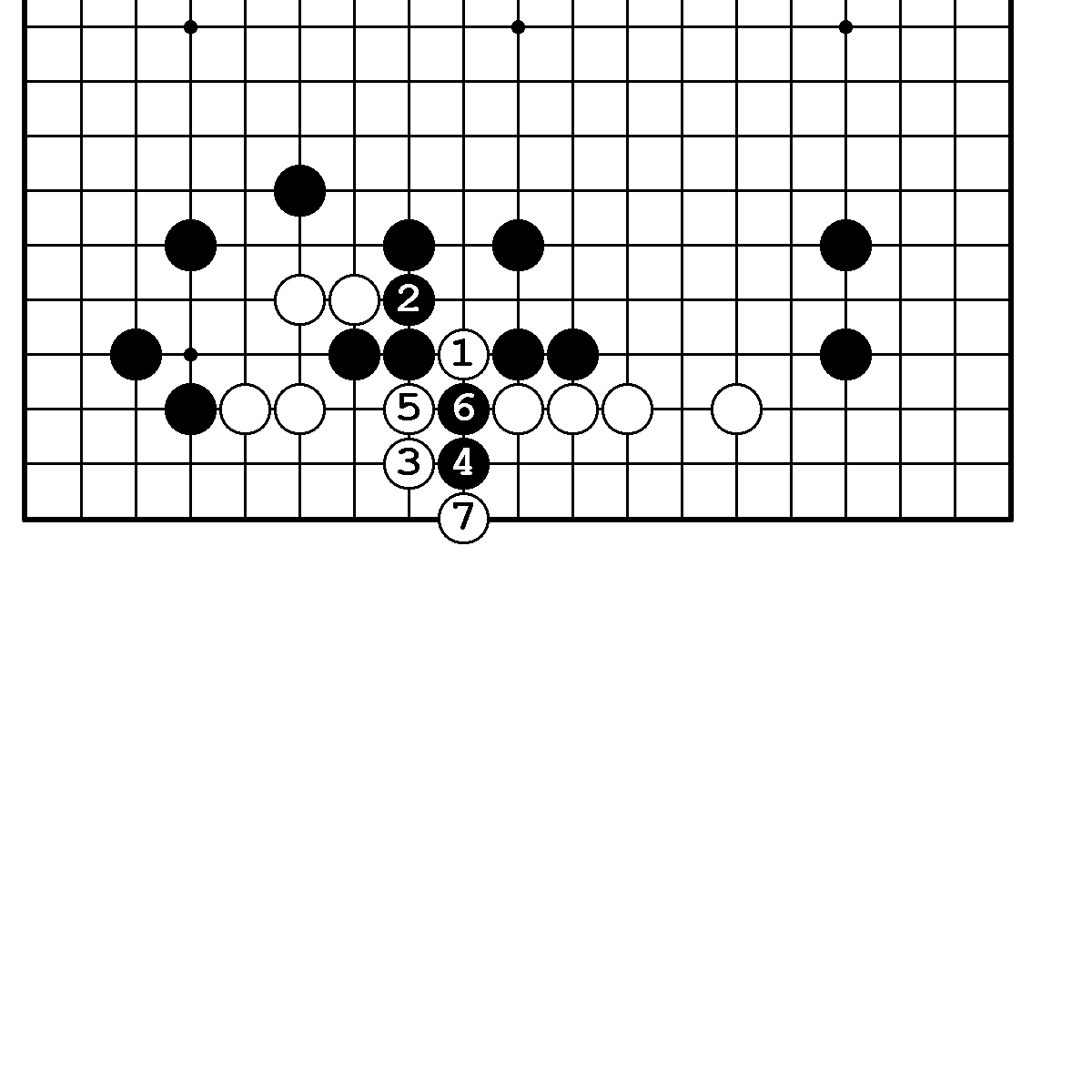 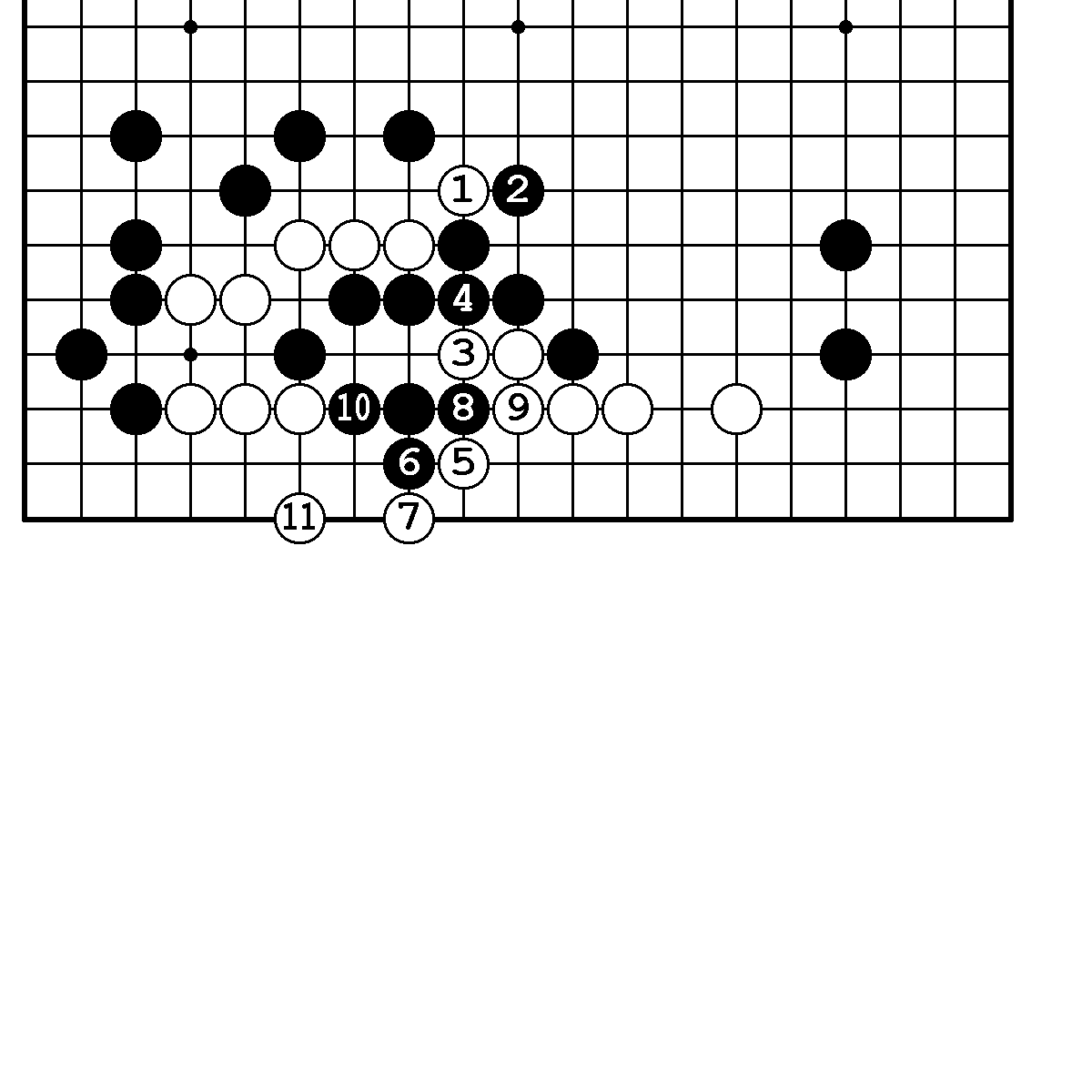     N5. Правильный ответ.                              N5. Вариант. 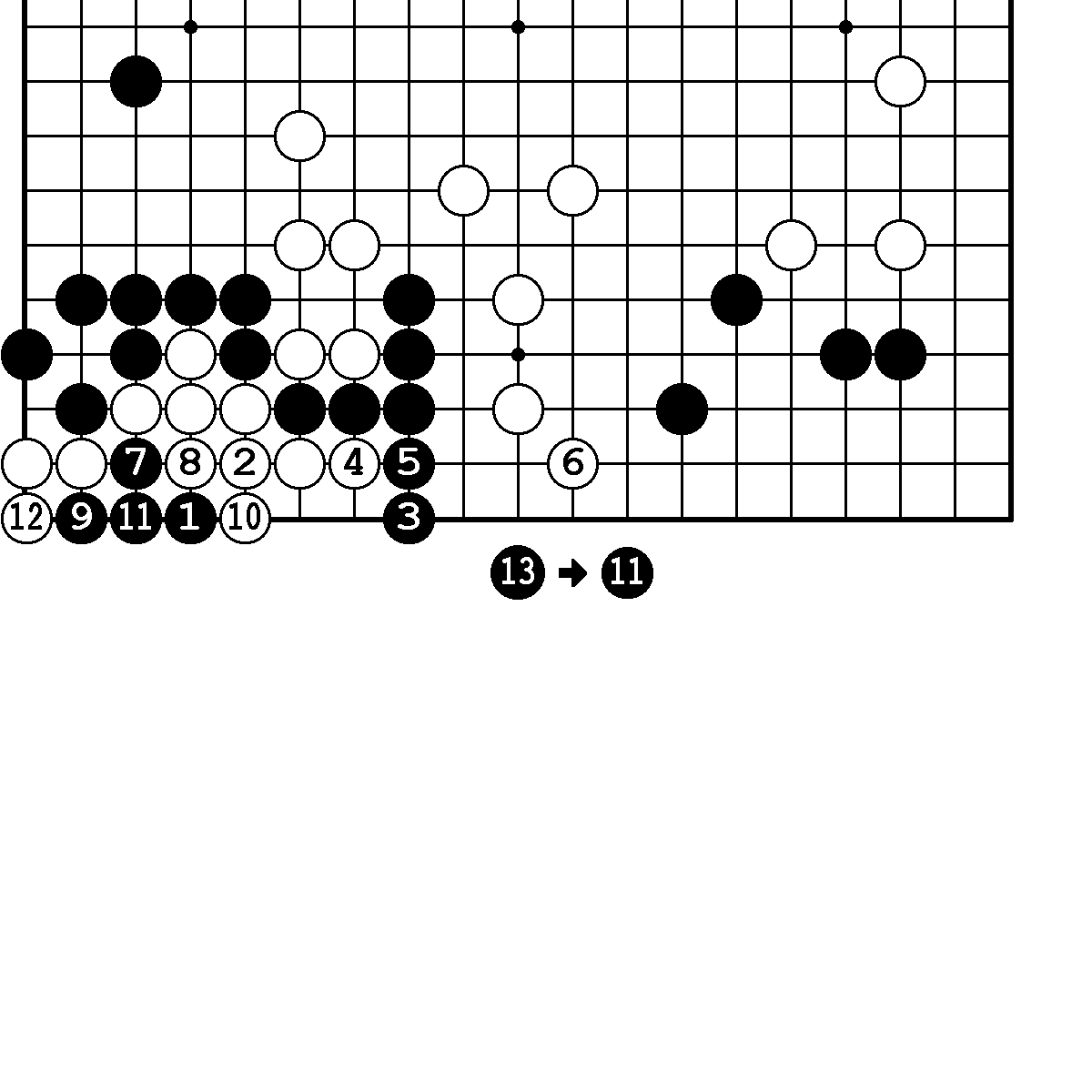 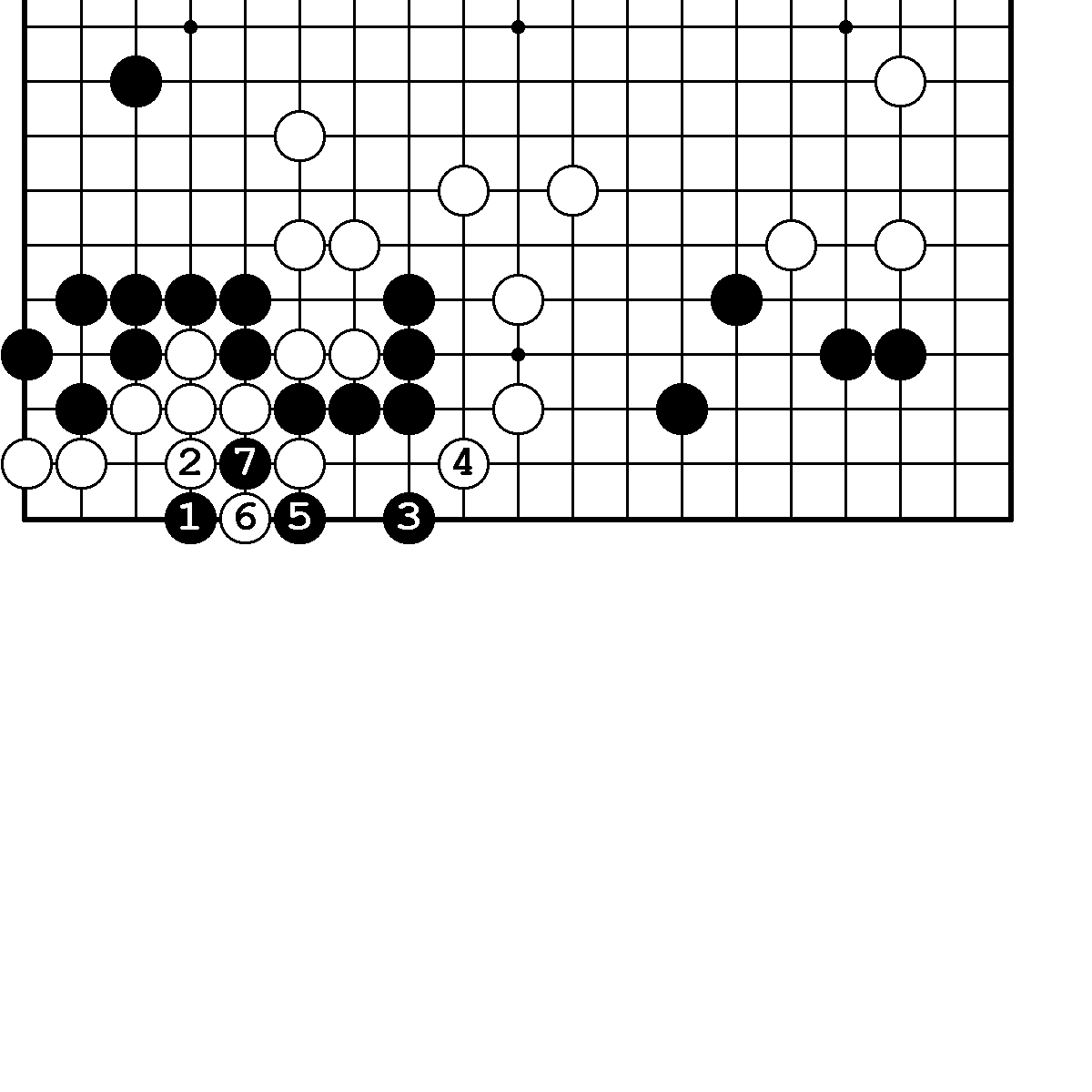     N6. Правильный ответ.                              N6. Вариант.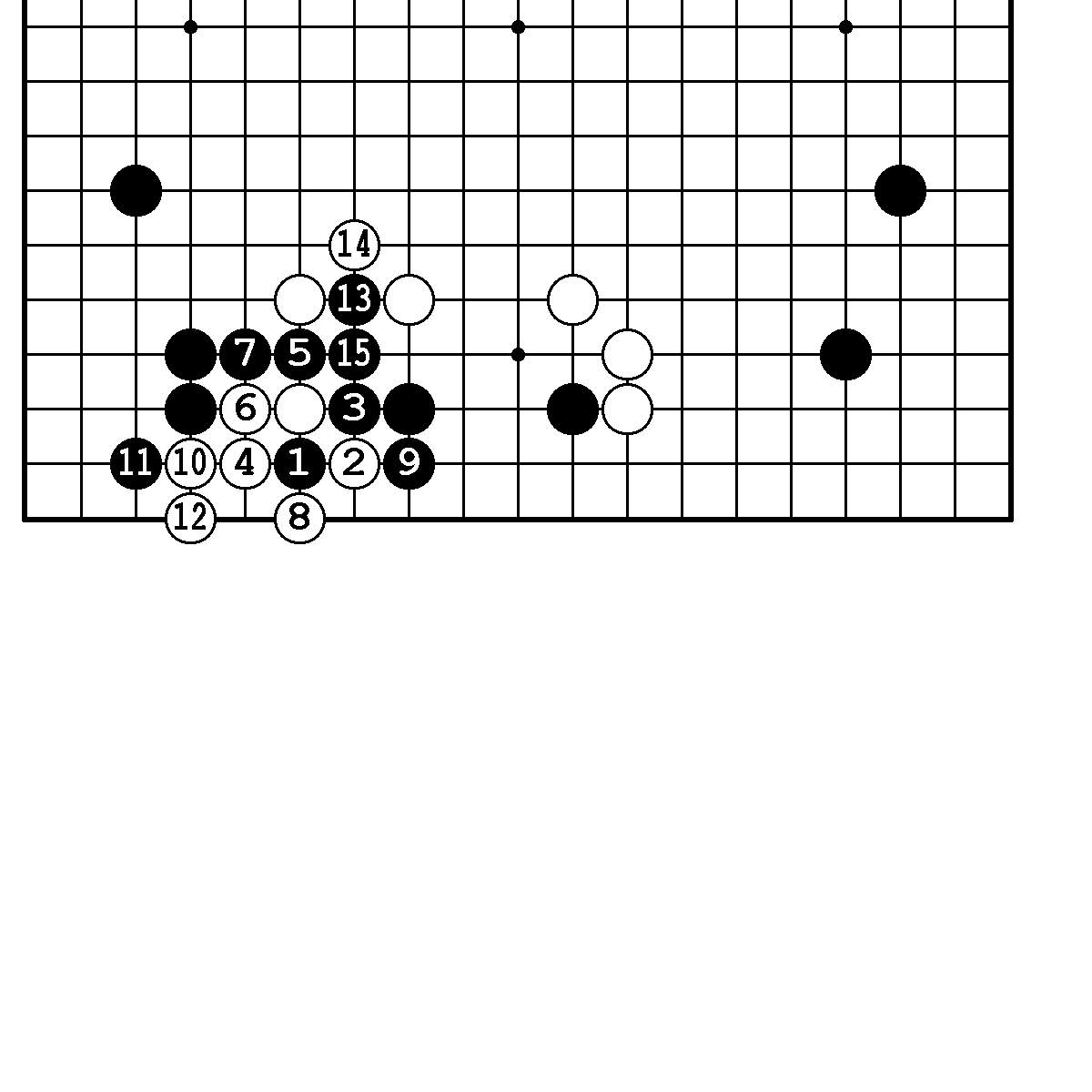 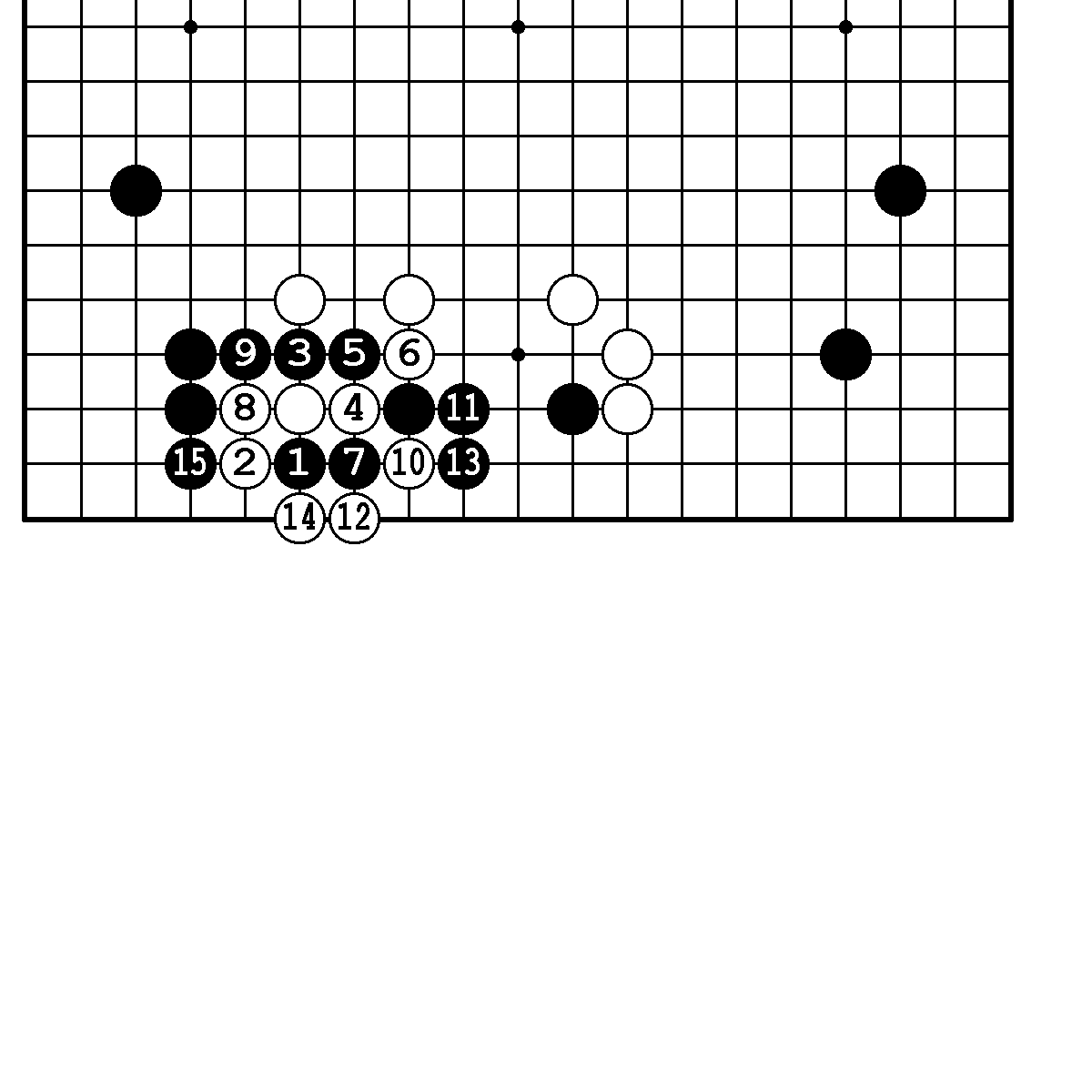                                                                  73      N6. Неправильный  ответ.                         N7. Правильный ответ.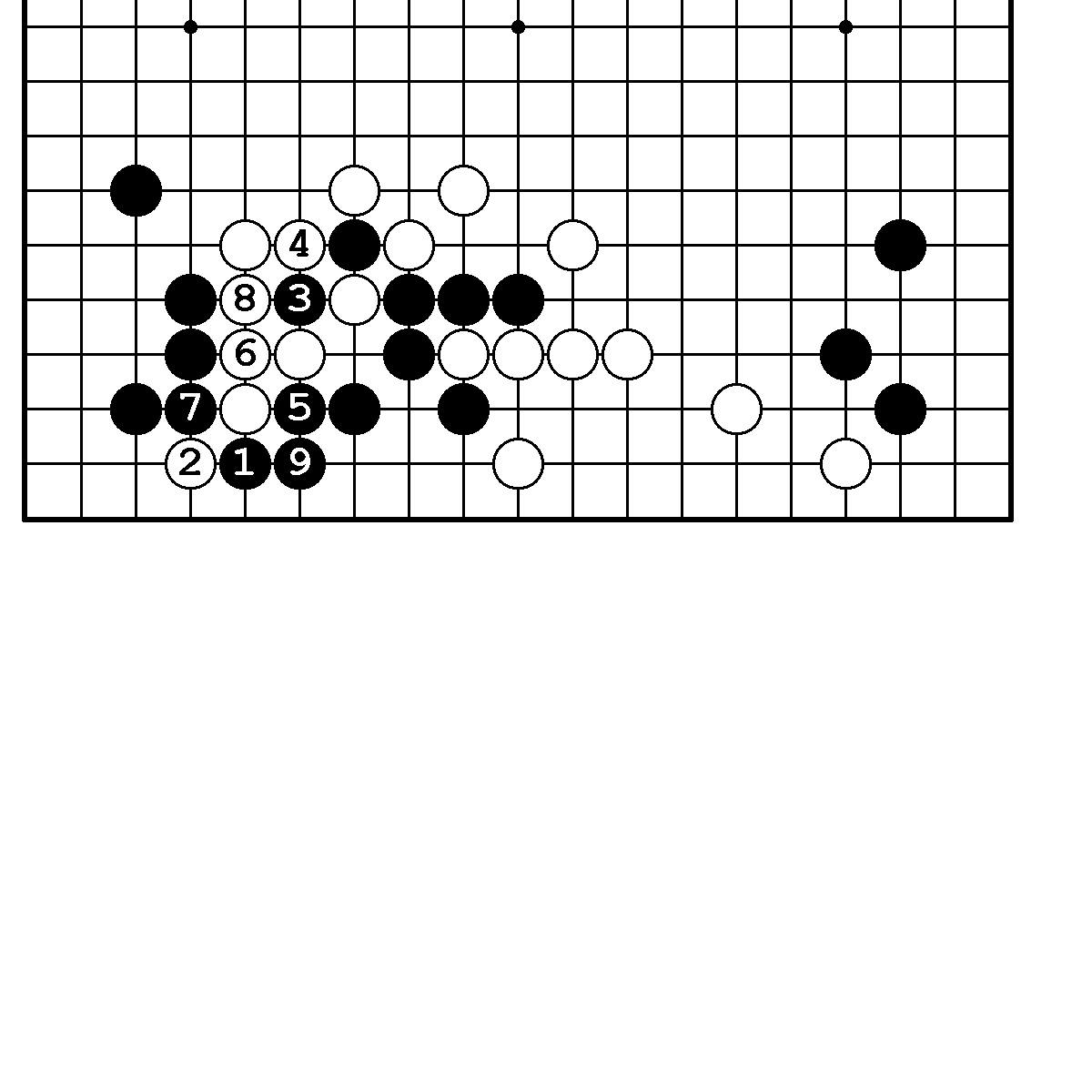 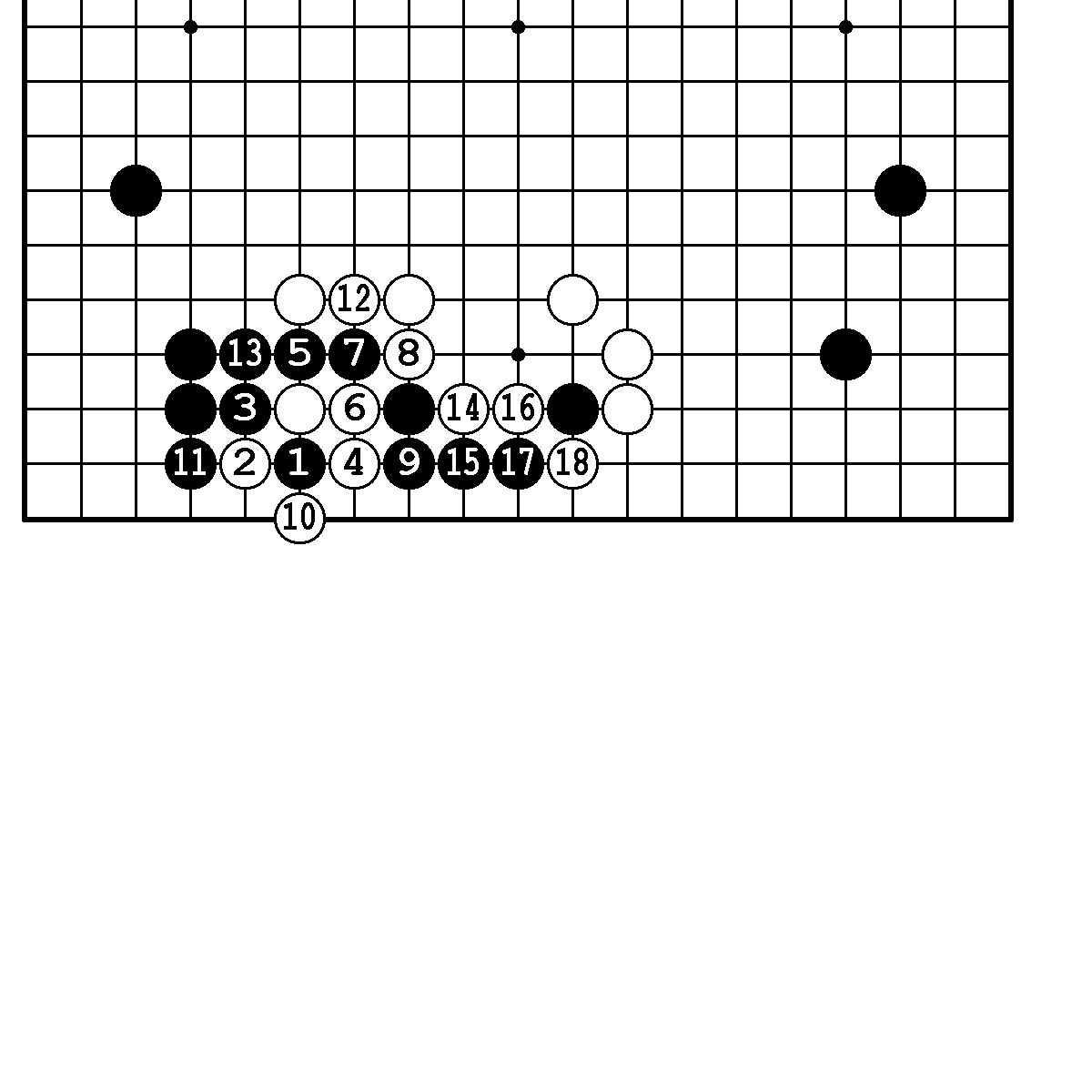       N8. Правильный ответ.                              N9. Правильный ответ.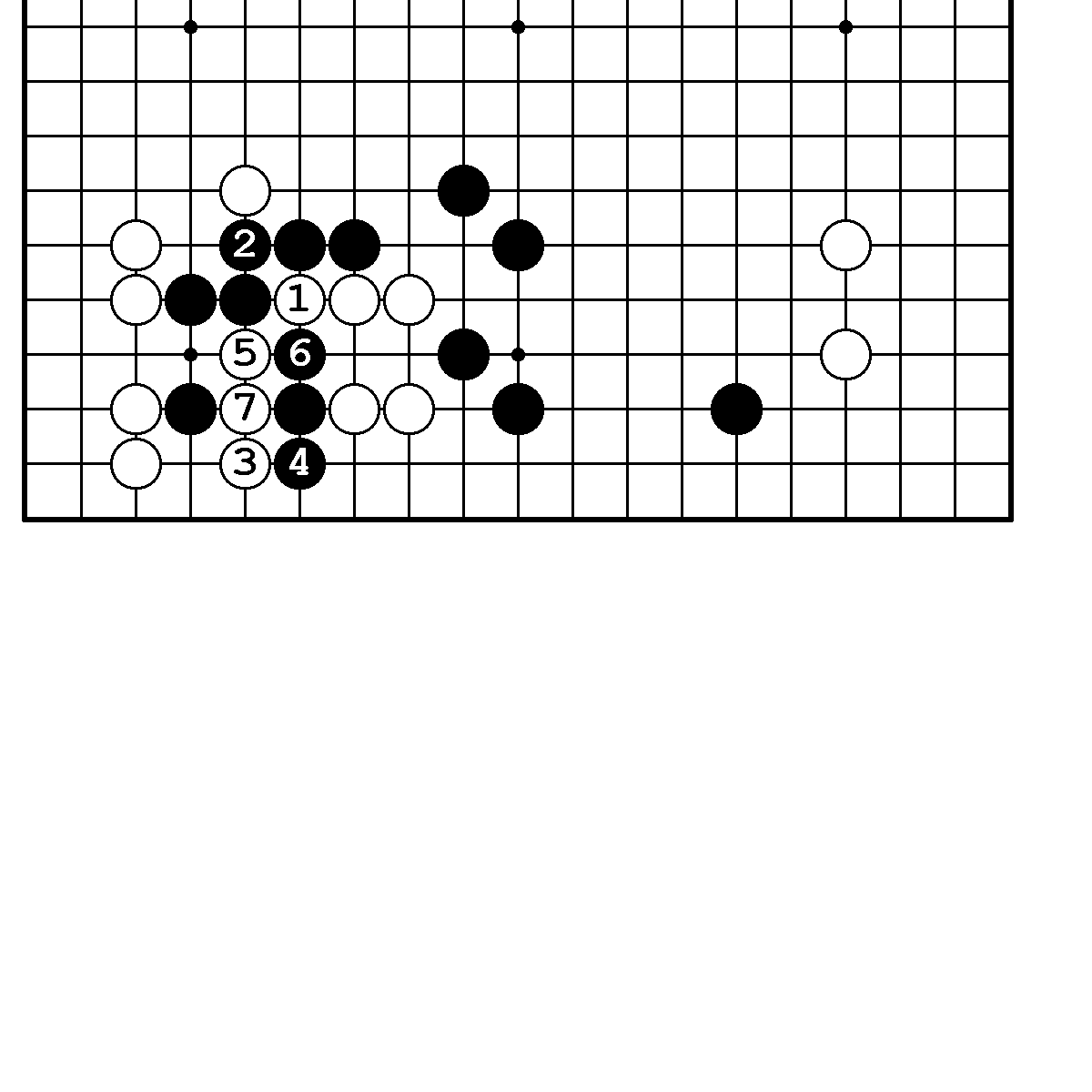 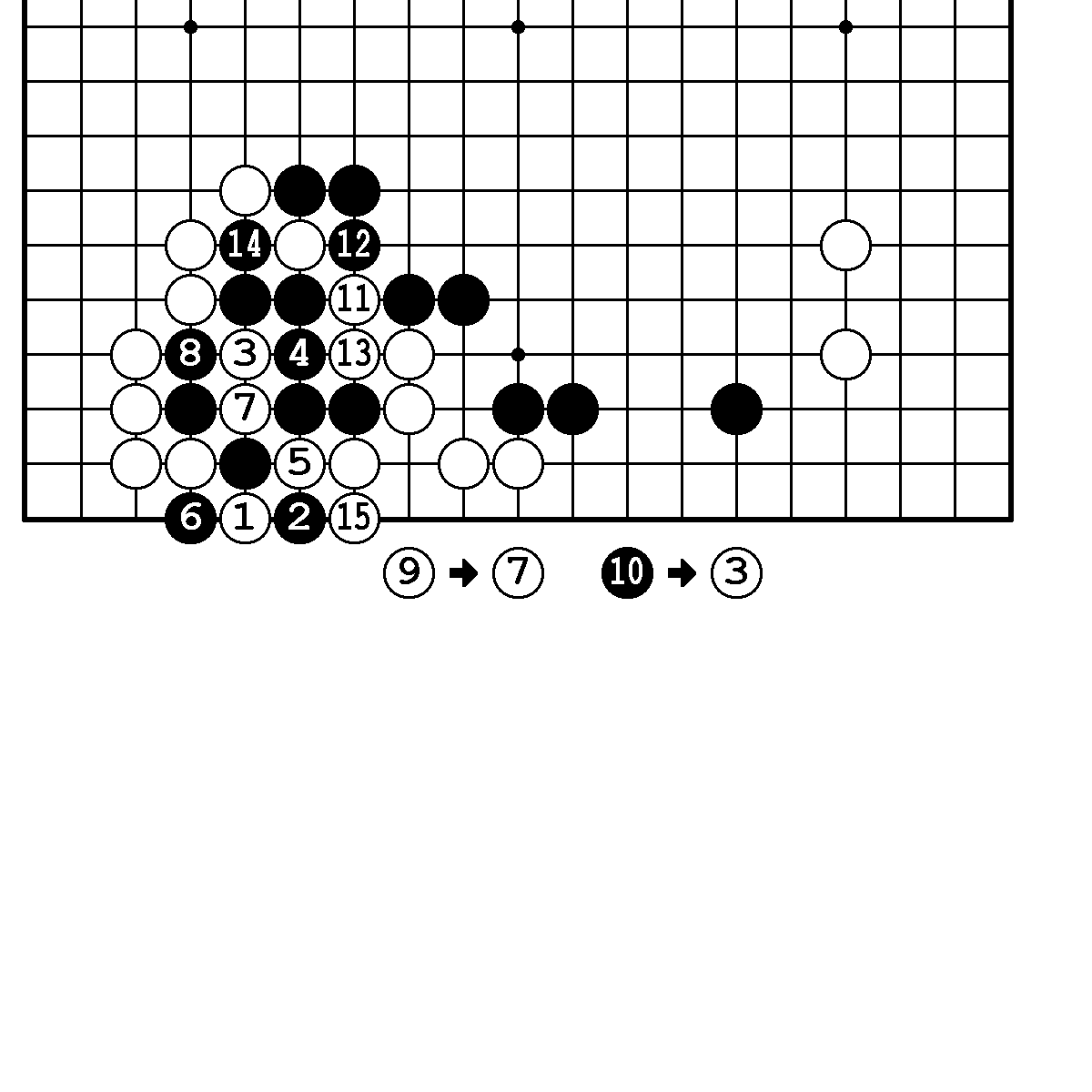       N10. Правильный ответ.                              N11. Правильный ответ.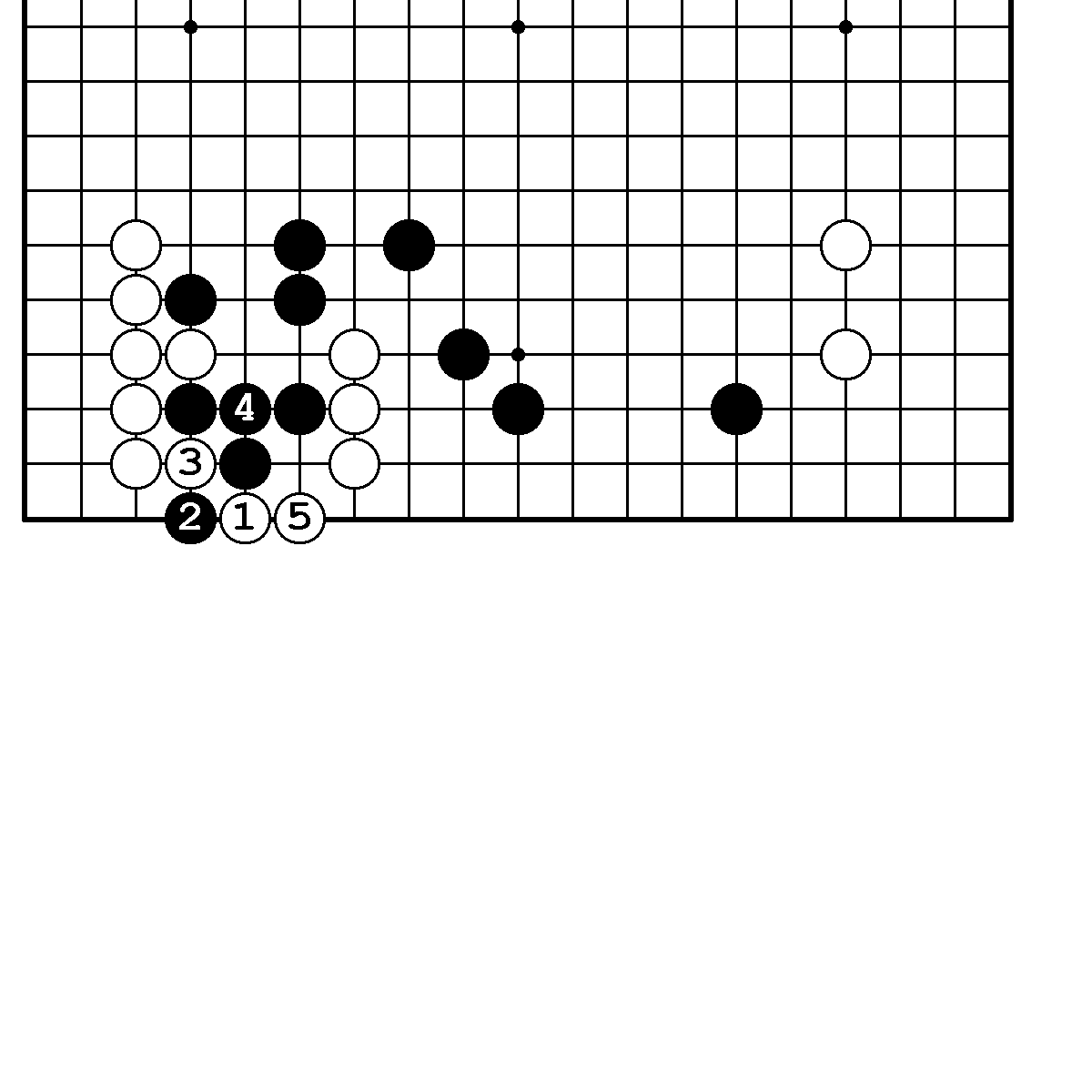 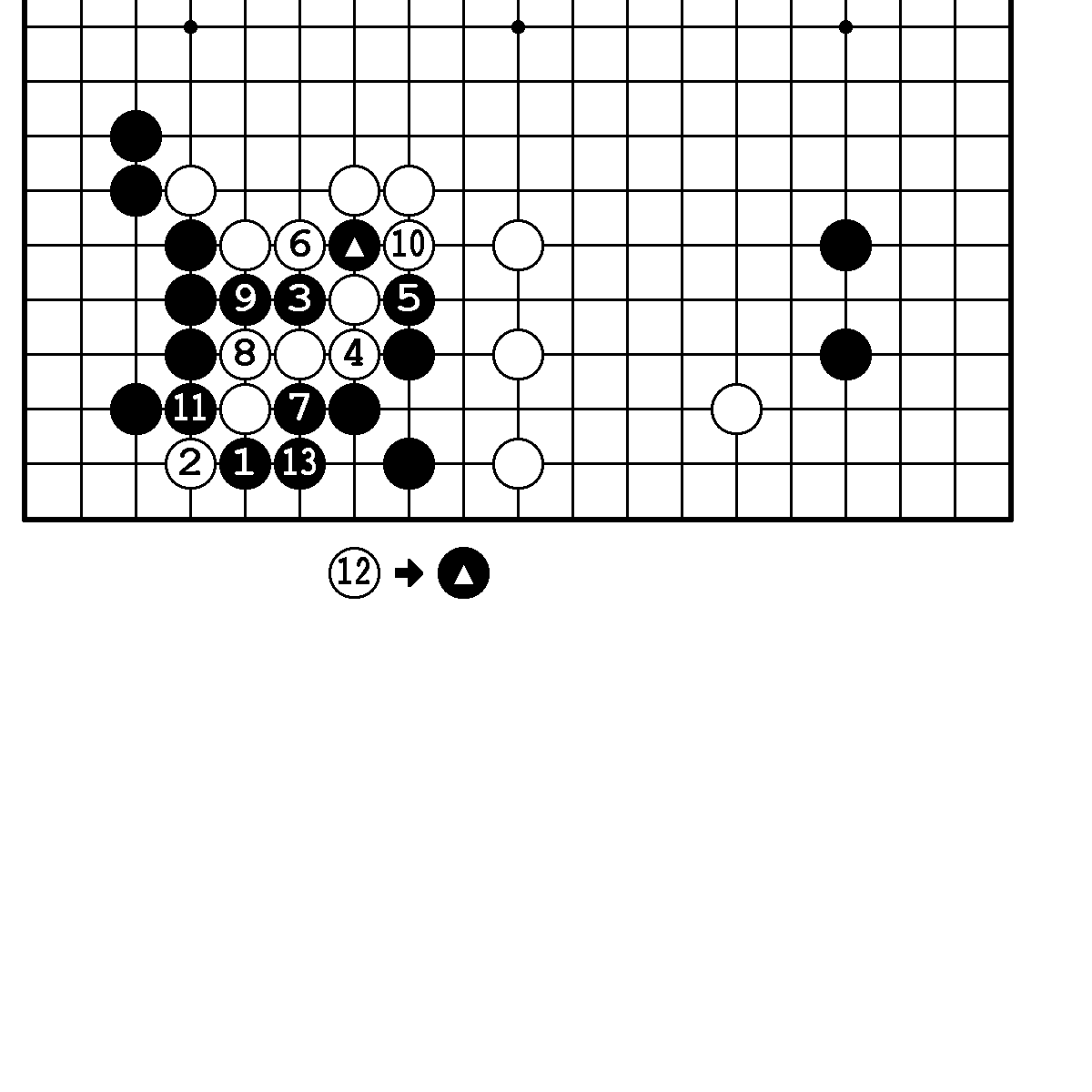       N12. Правильный ответ.                              N12. Вариант.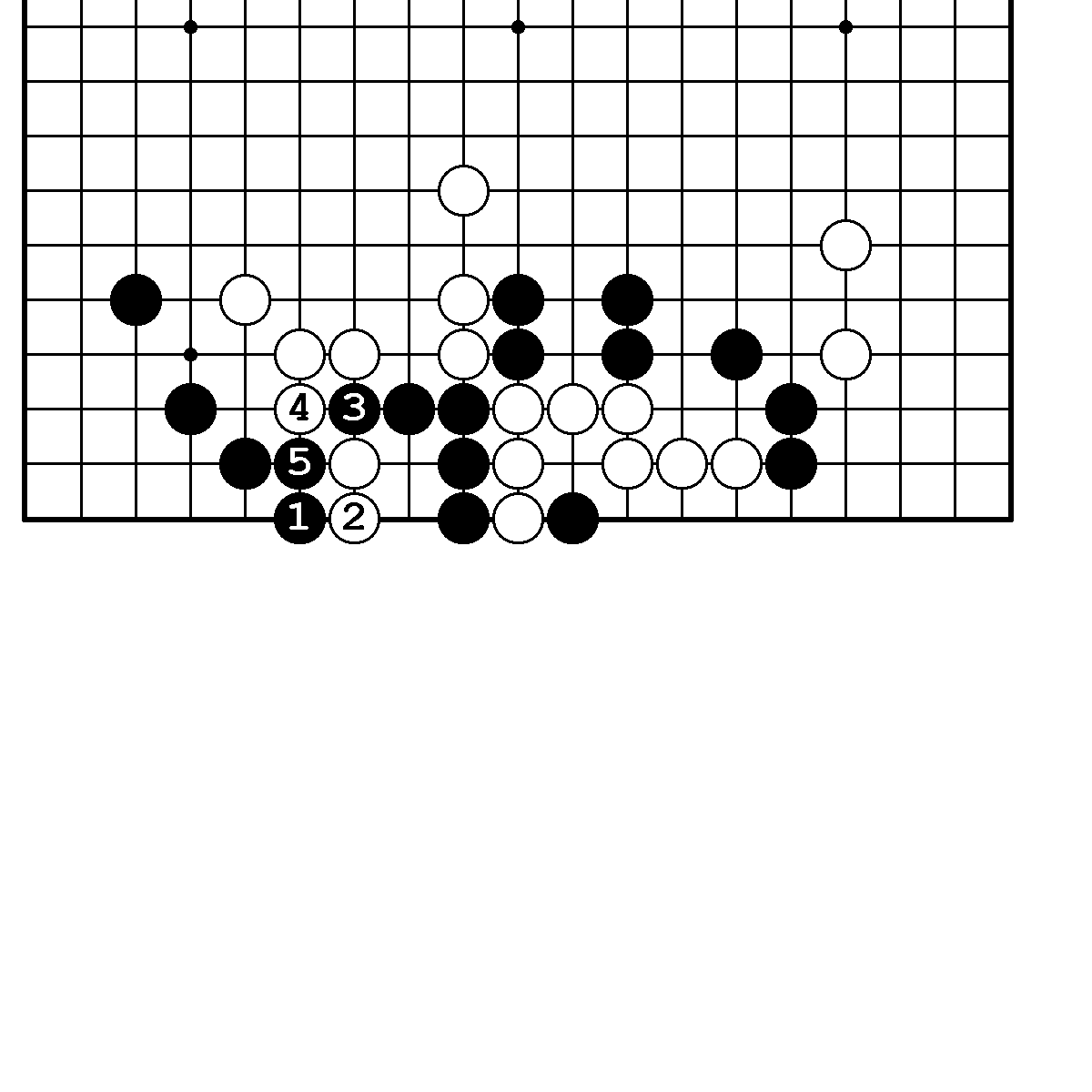 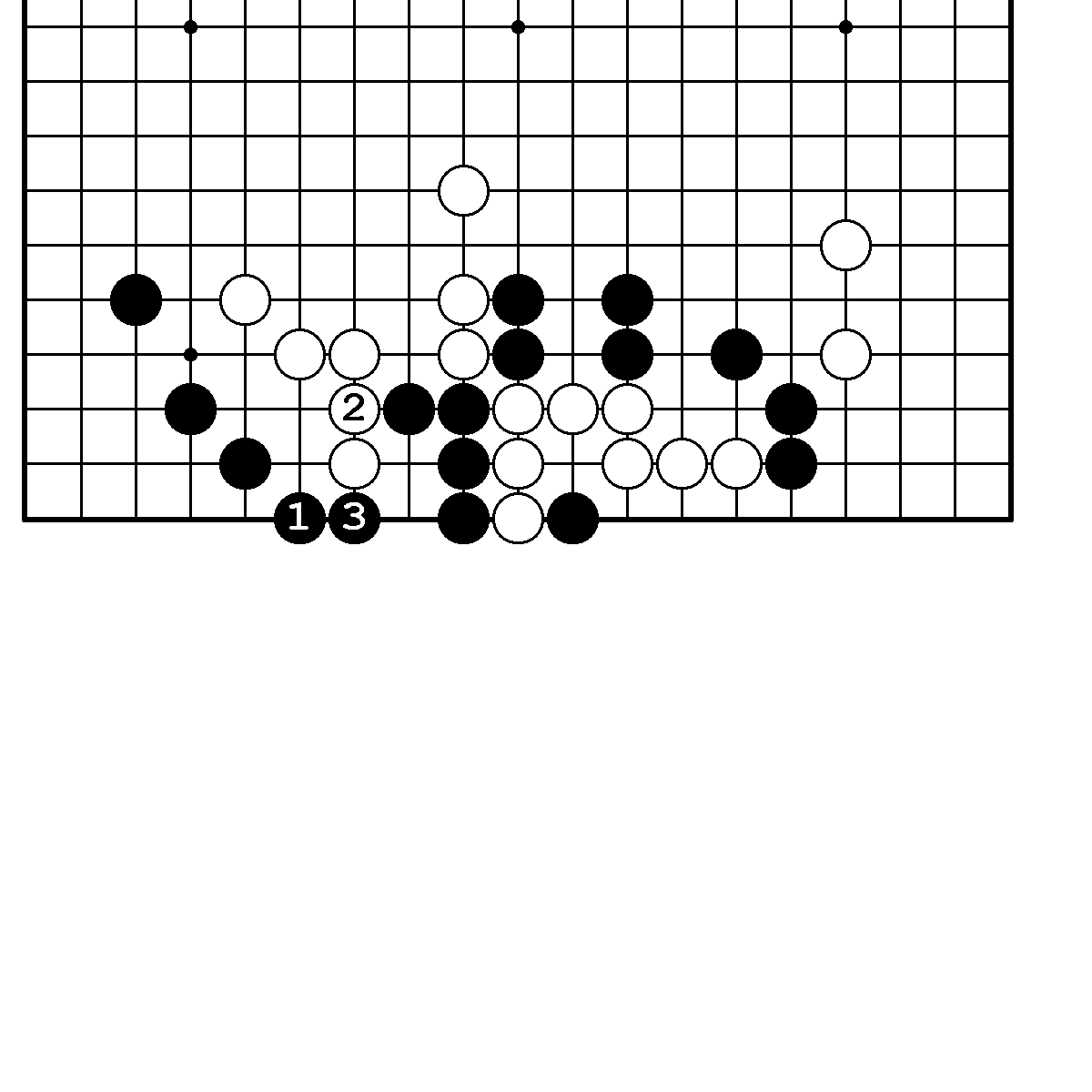                                                                      74     N13. Правильный ответ.                              N14. Правильный ответ.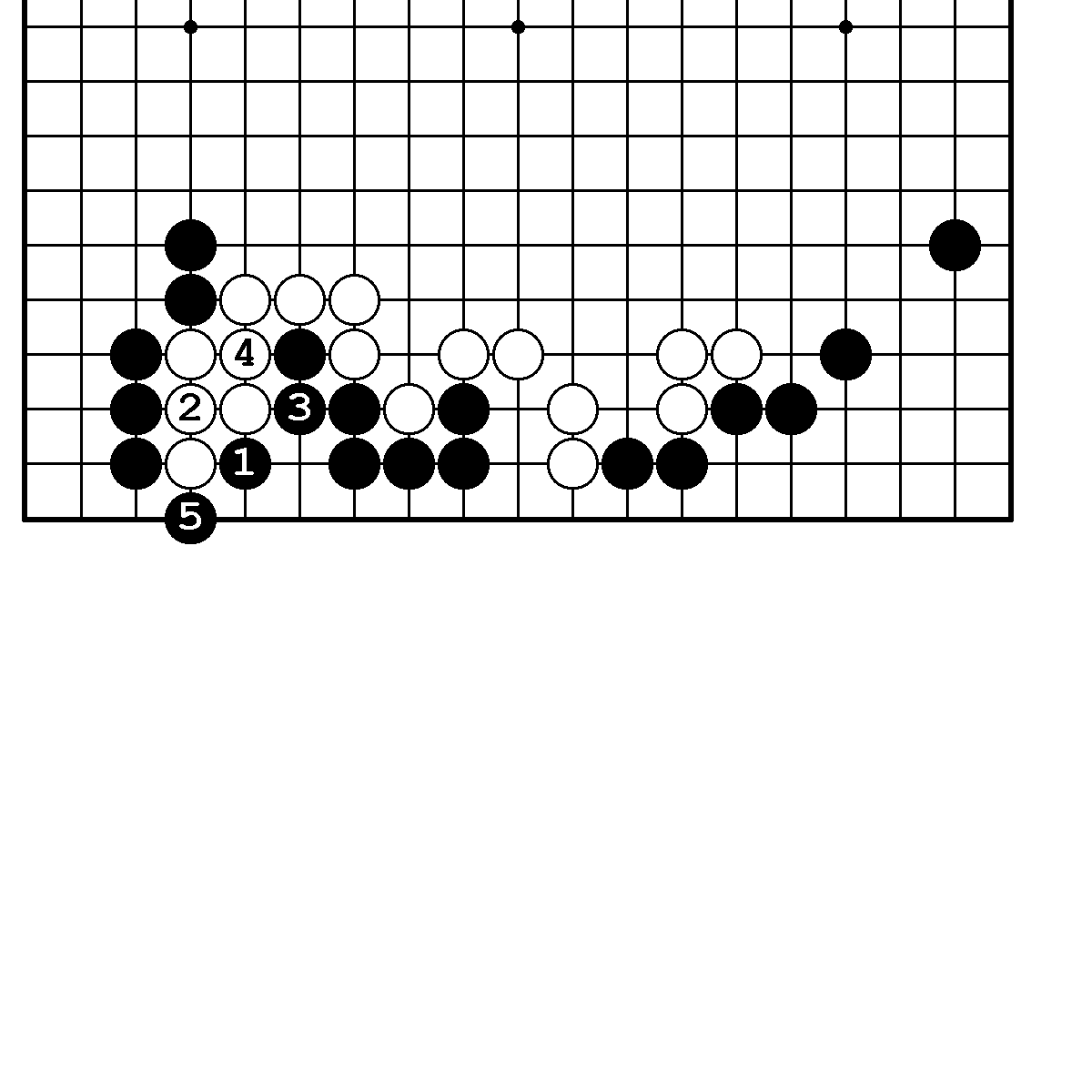 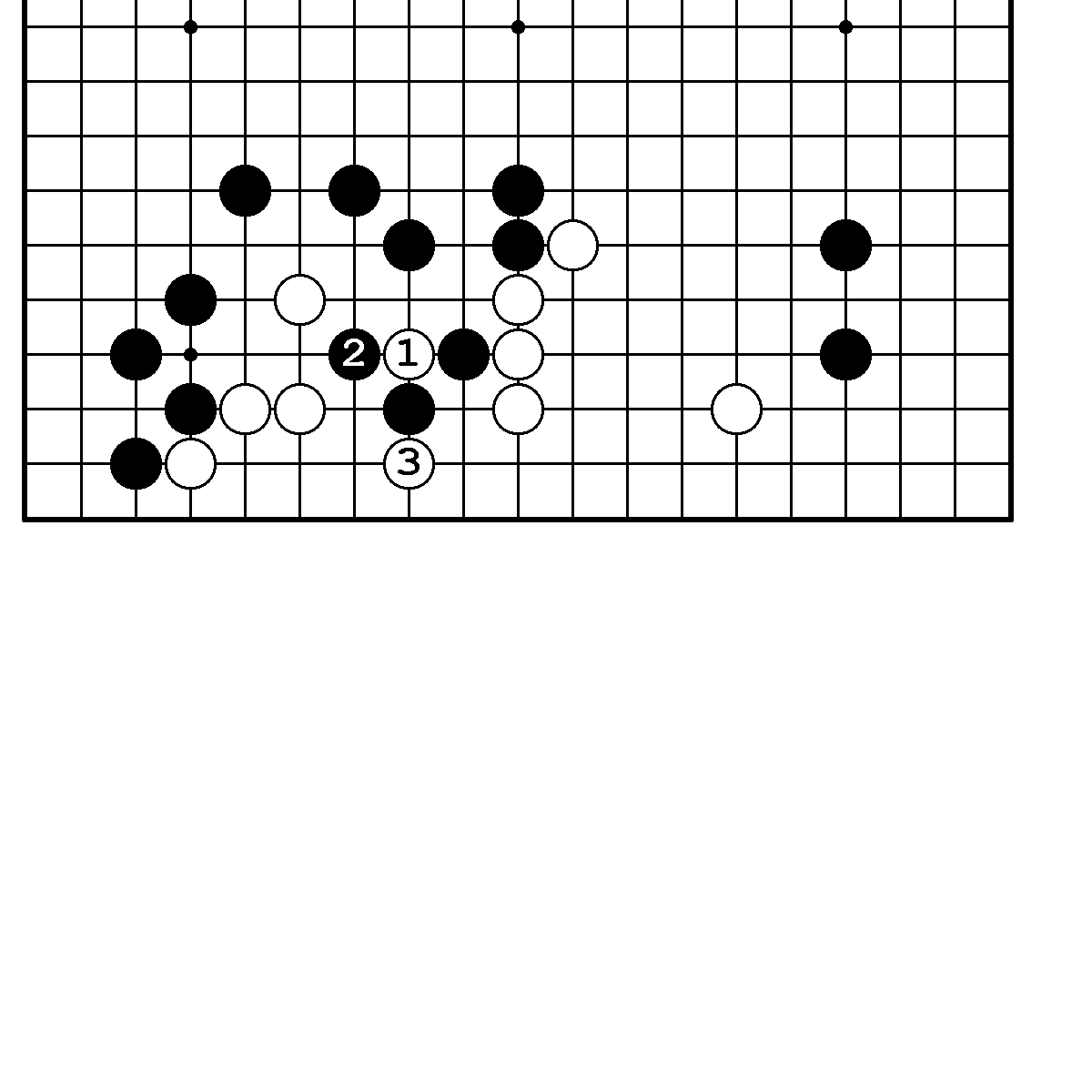     N15. Правильный ответ.                           N16. Правильный ответ.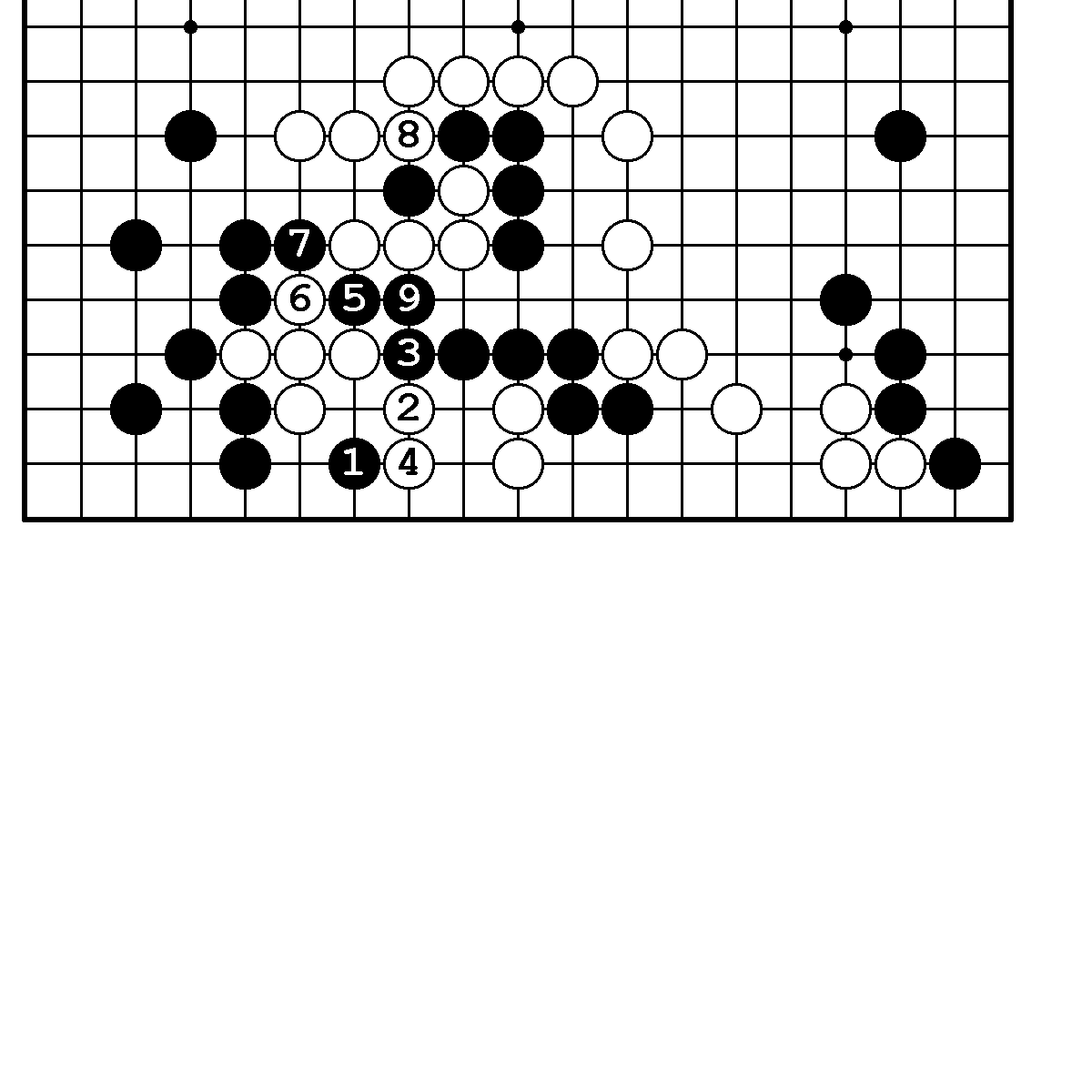 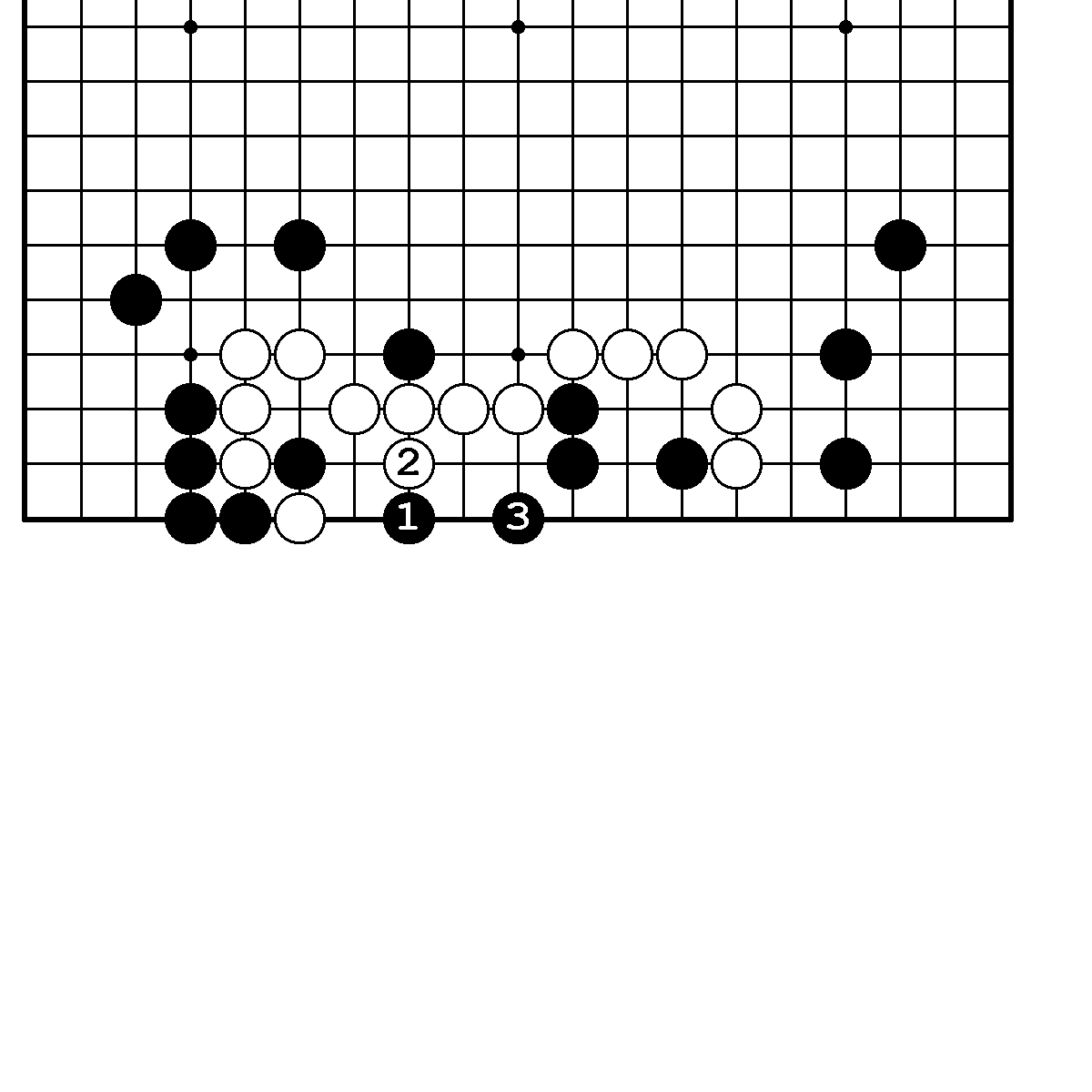      N17. Правильный ответ.                           N18. Правильный ответ.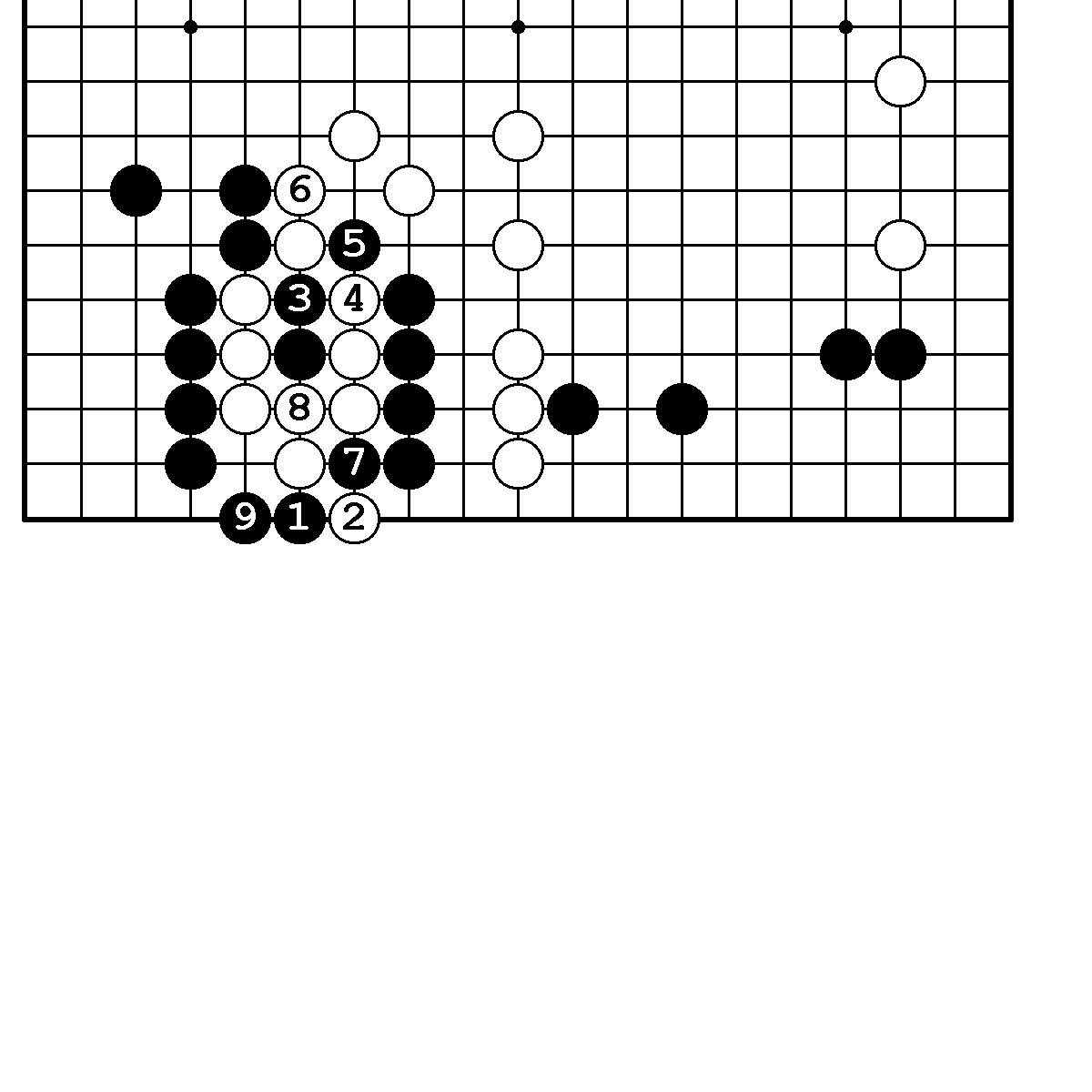 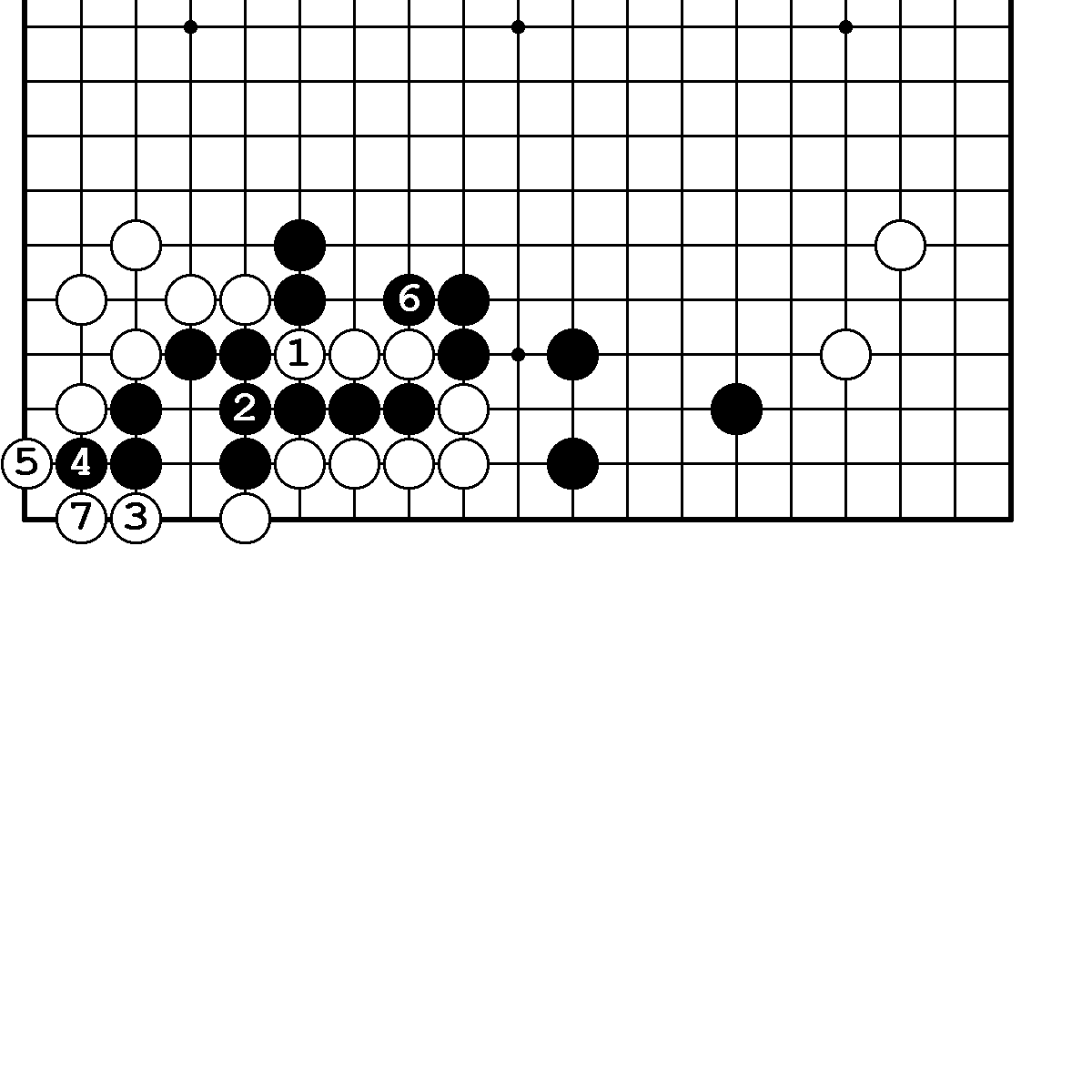     N19. Правильный ответ.                              N20. Правильный ответ.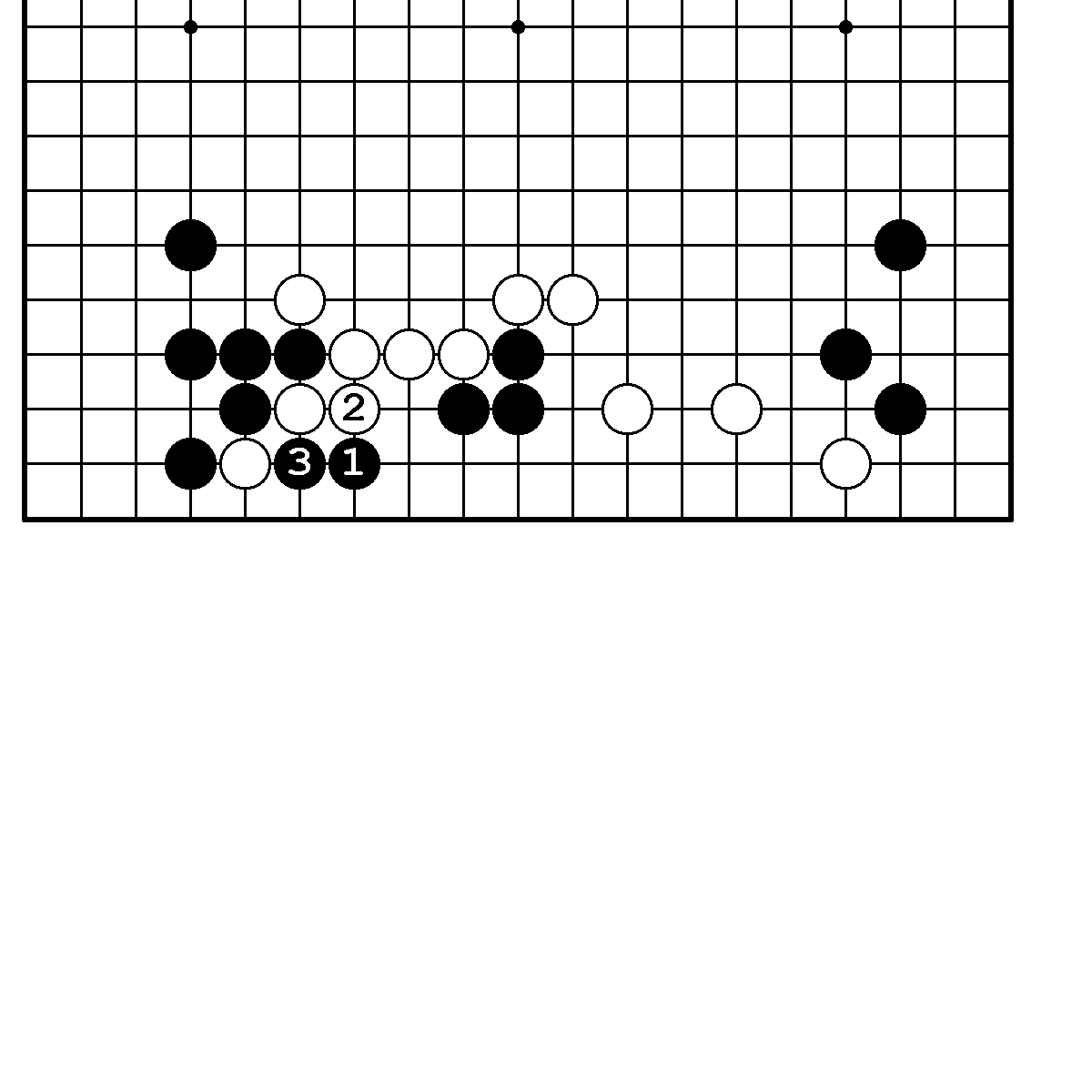 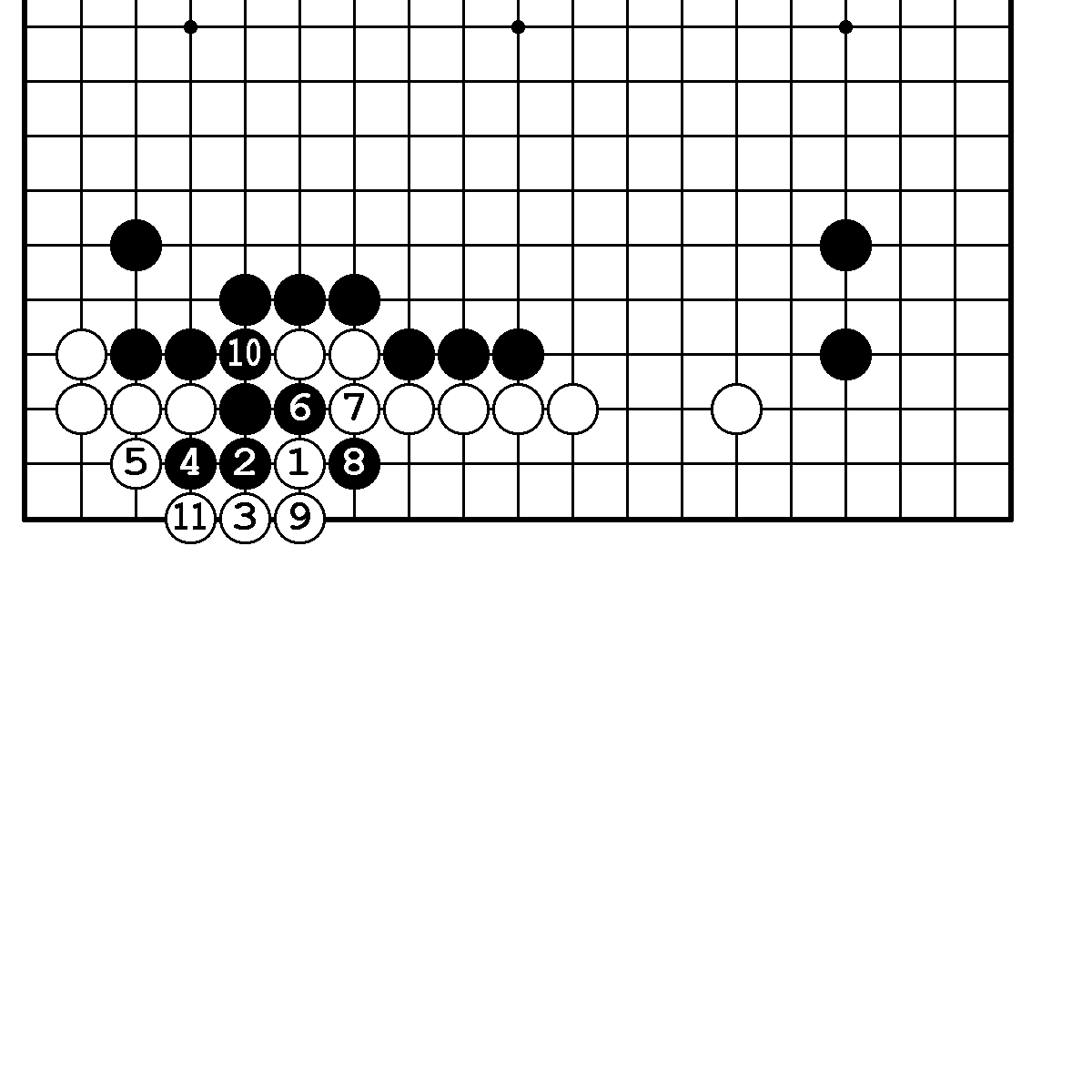                                                                 75      N21. Правильный ответ.                              N22. Правильный ответ.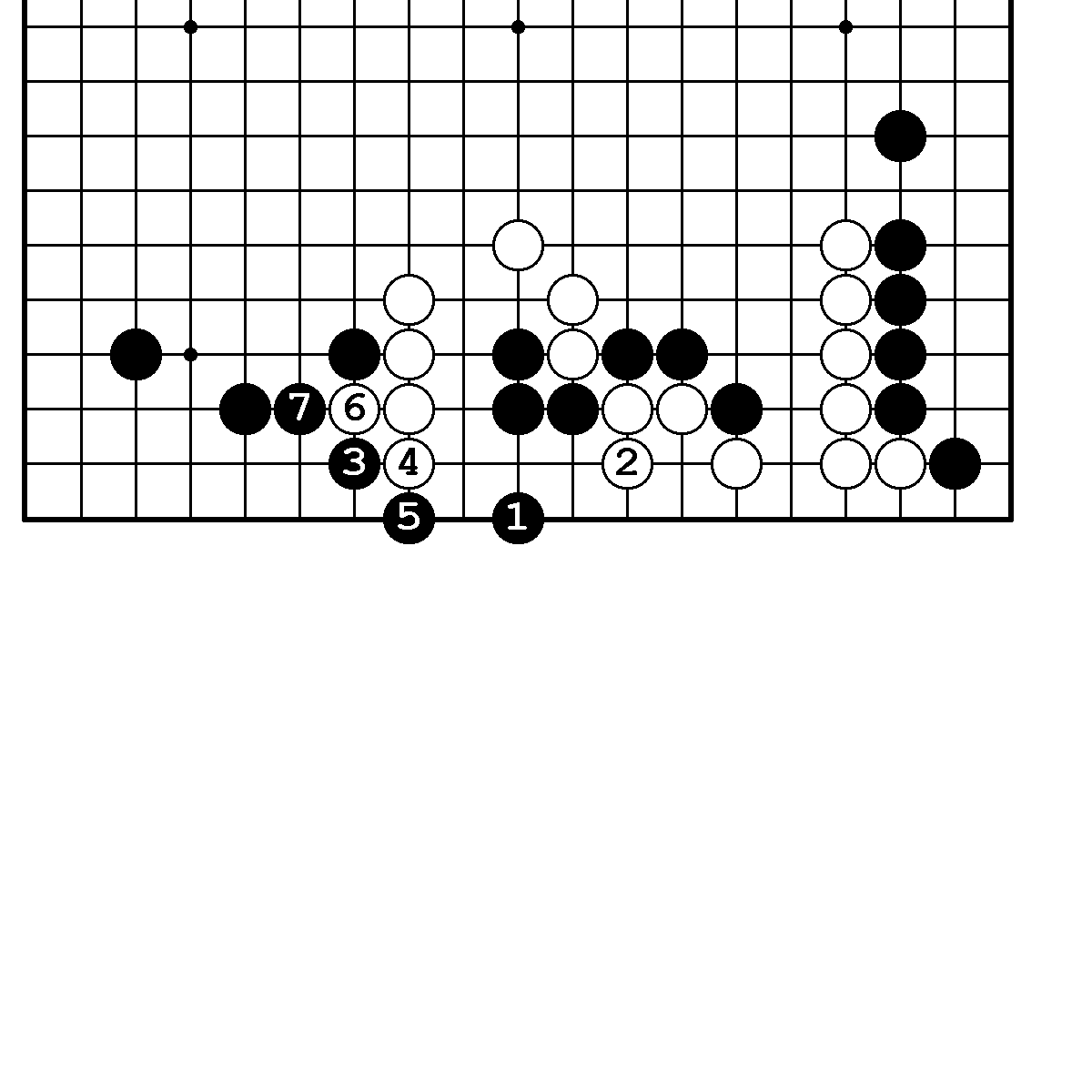 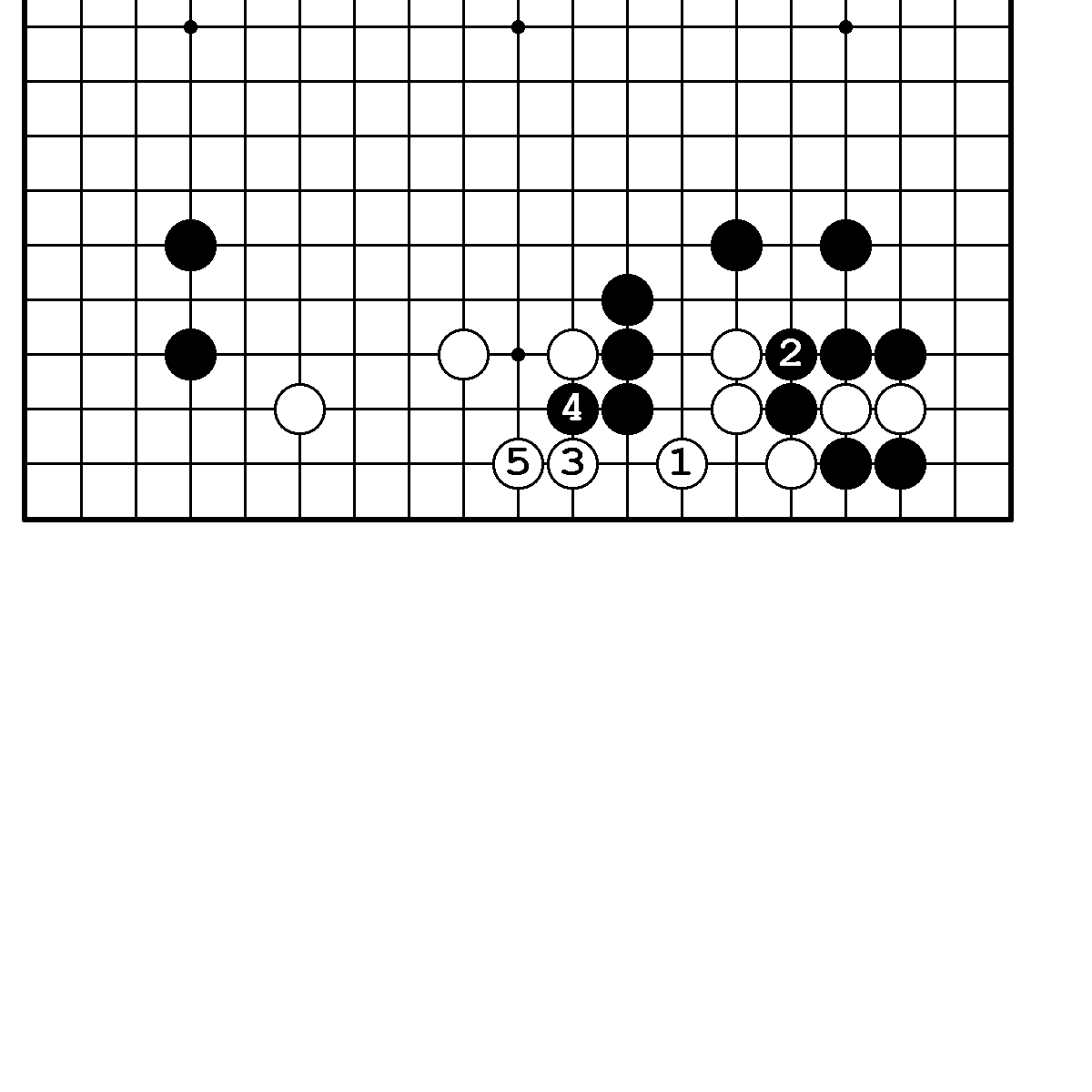       N22. Вариант.                                             N23. Правильный ответ.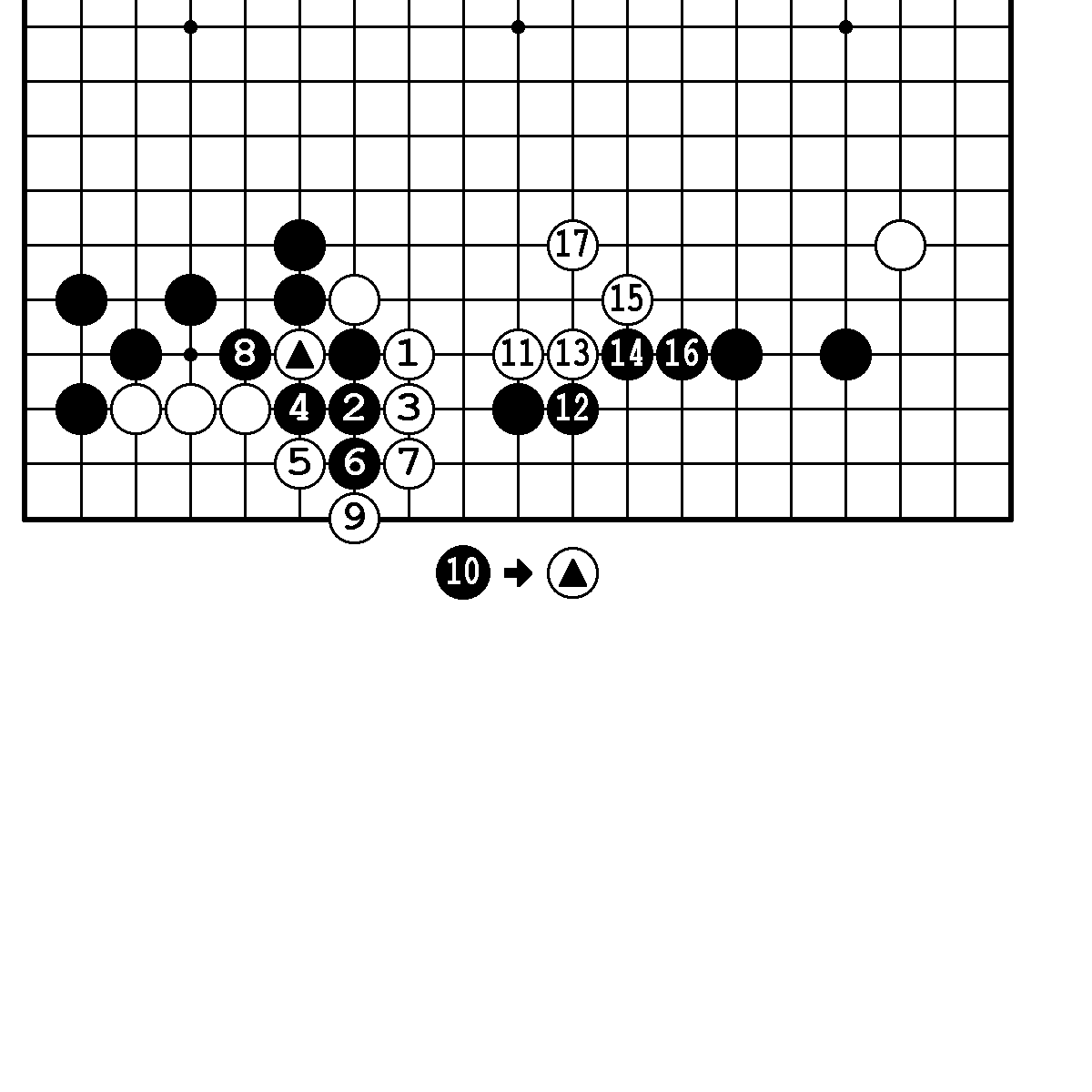 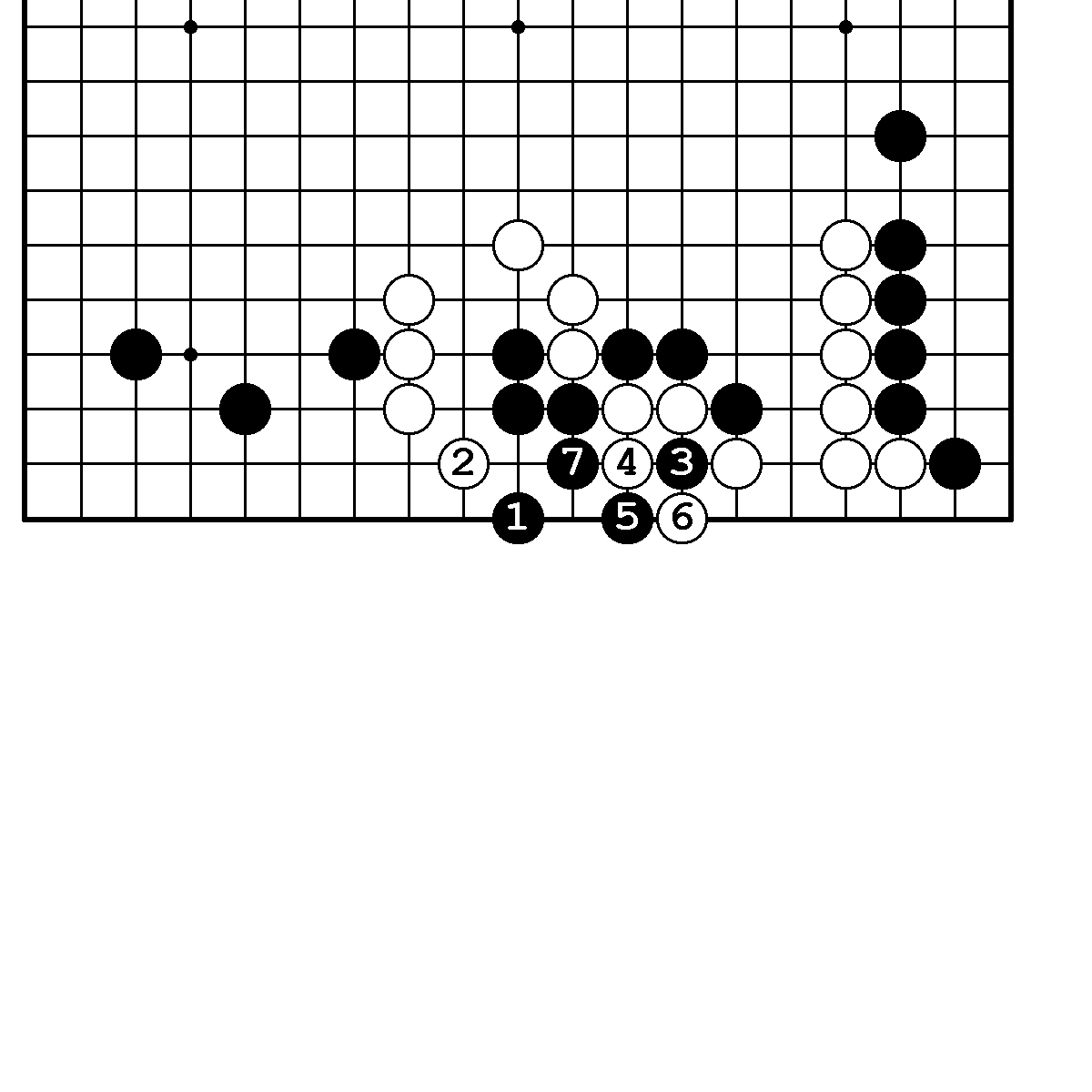      N24. Правильный ответ.                              N25. Правильный ответ.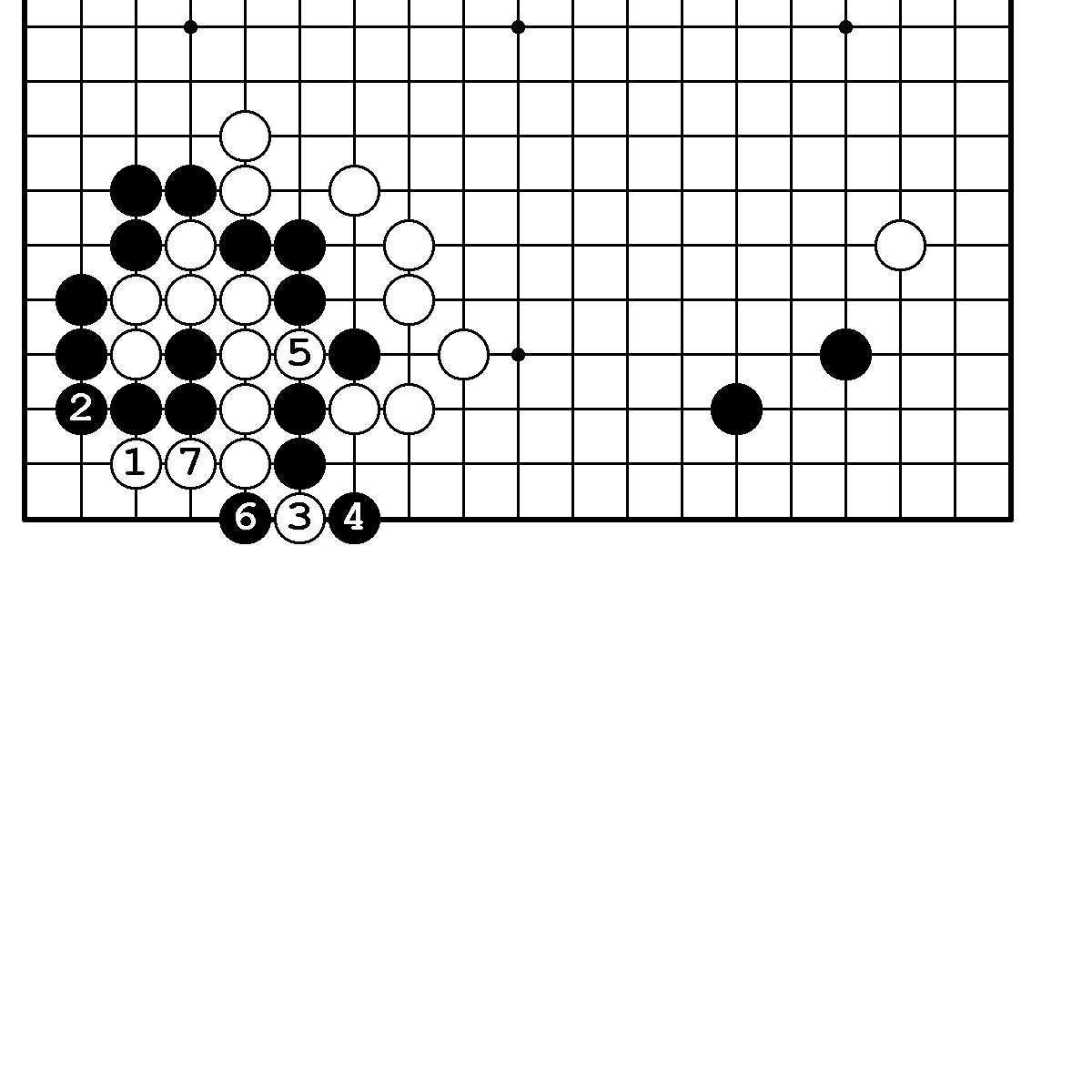 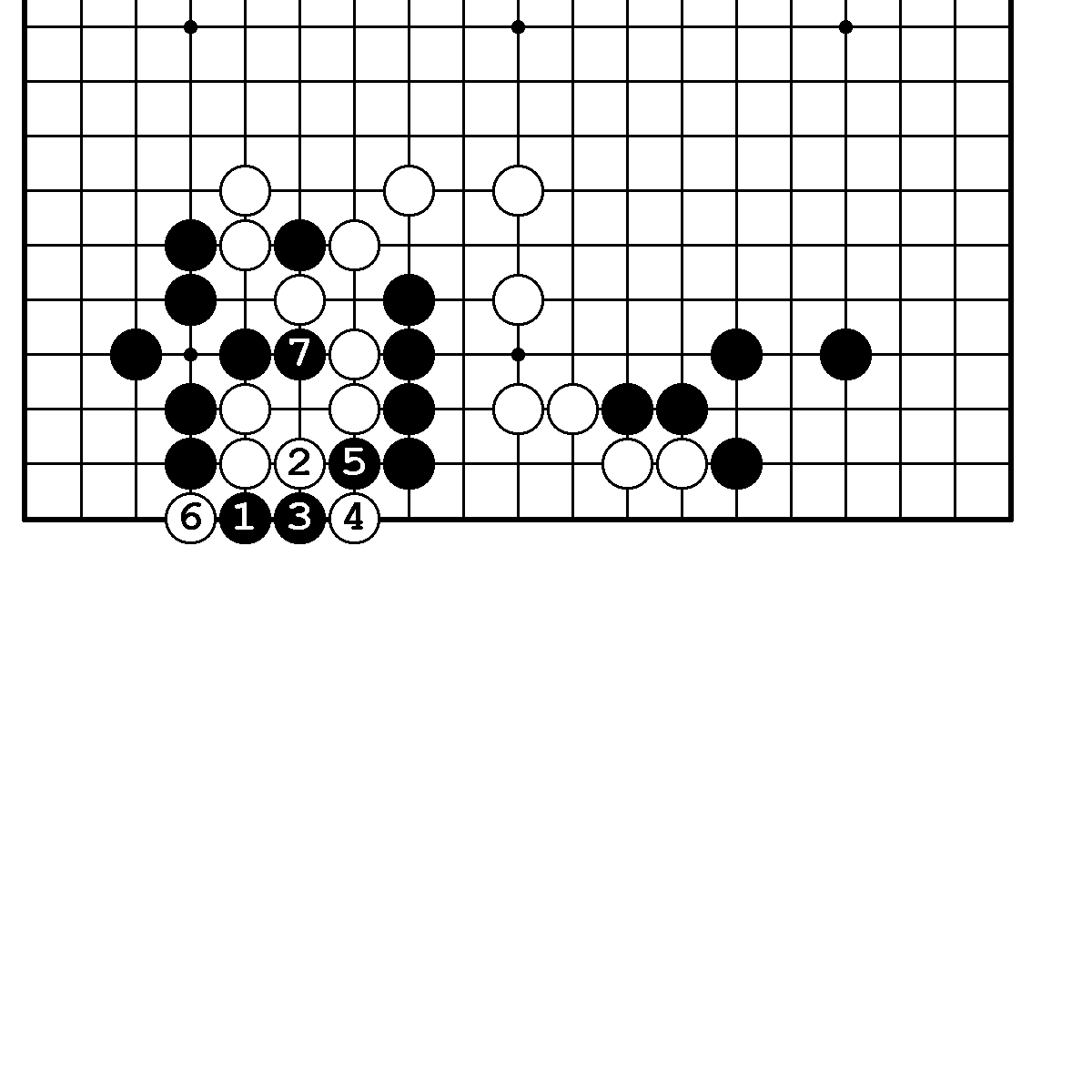       N26. Правильный ответ.                              N27. Правильный ответ.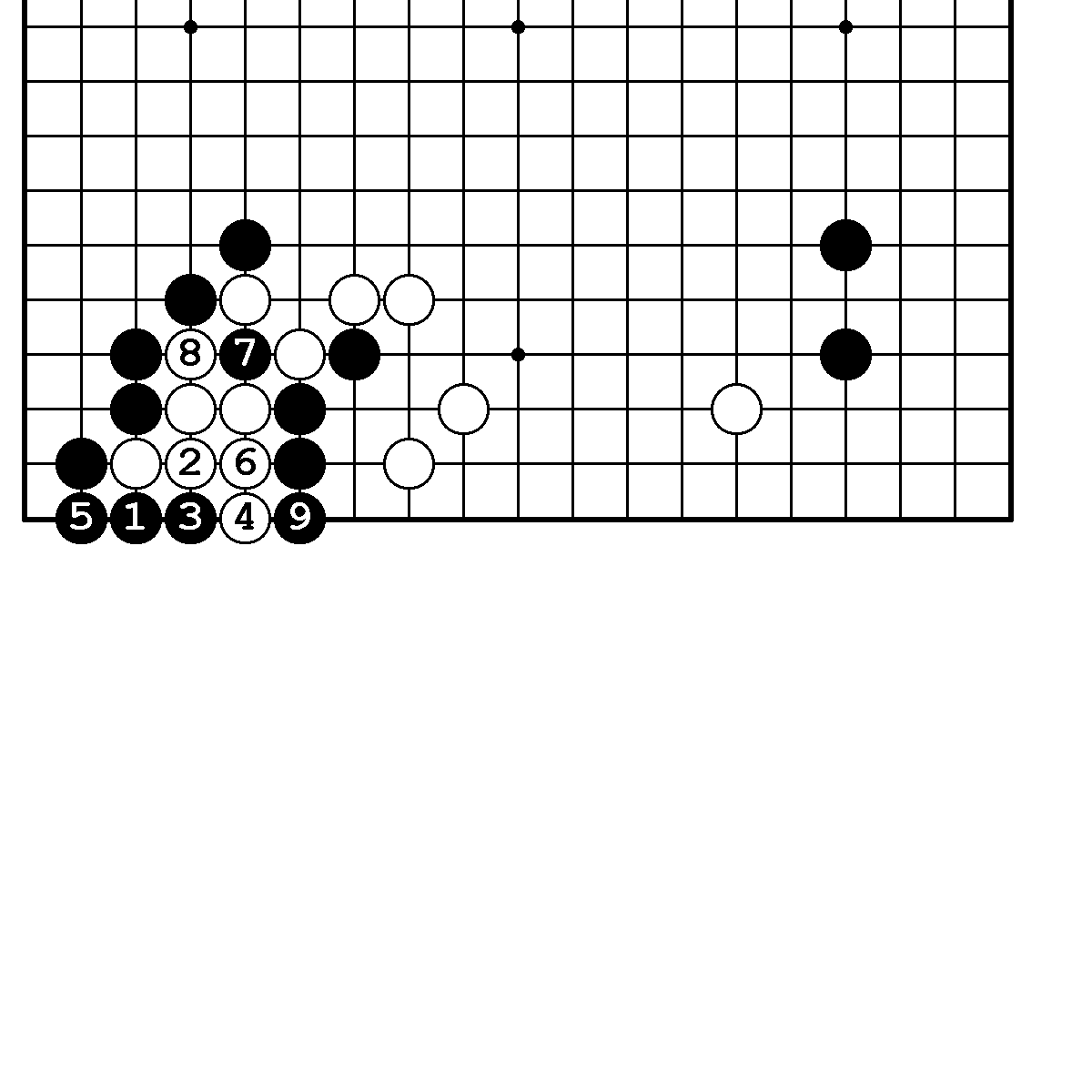 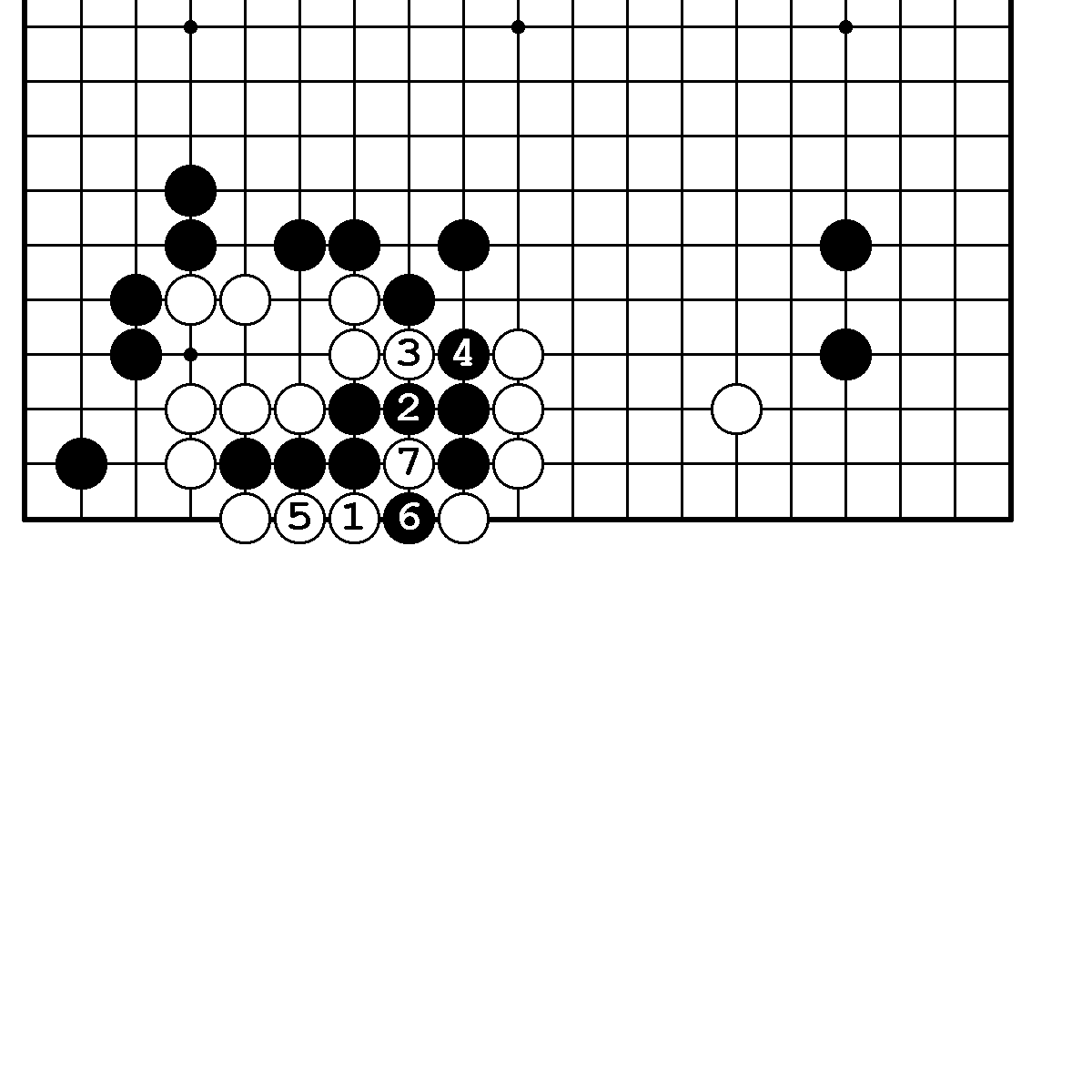                                                                   76    N28. Правильный ответ.                              N29. Правильный ответ.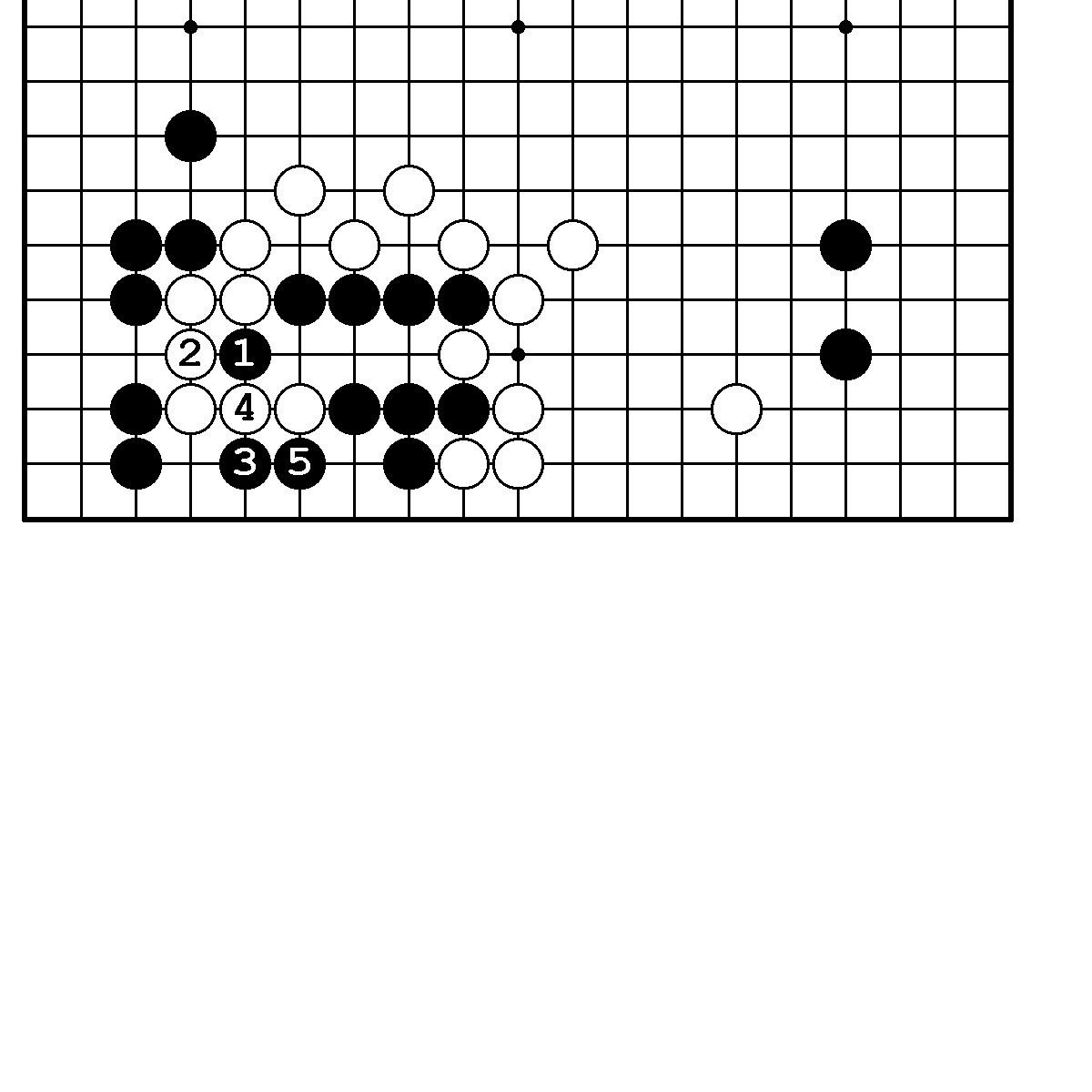 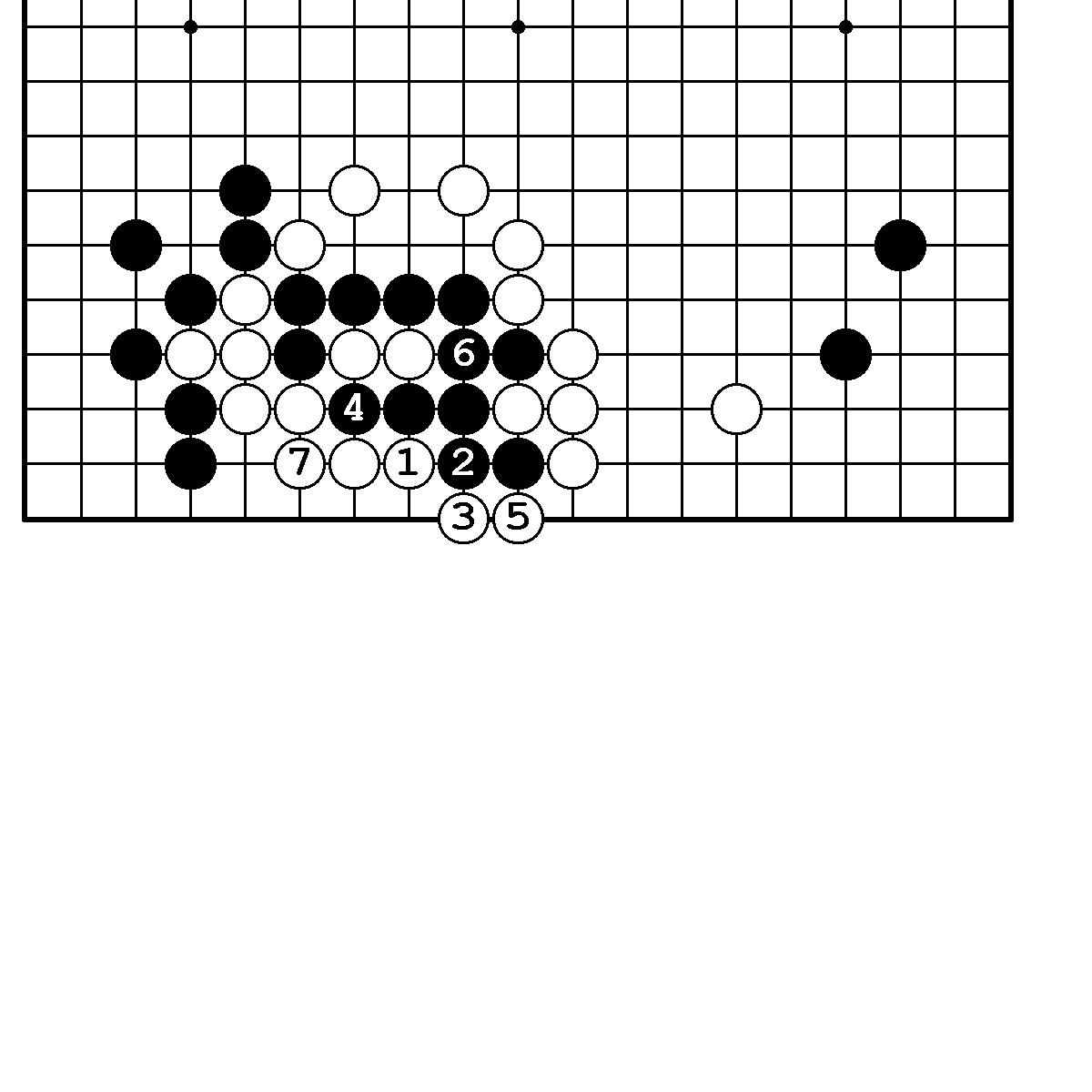      N30. Правильный ответ.                              N31. Правильный ответ.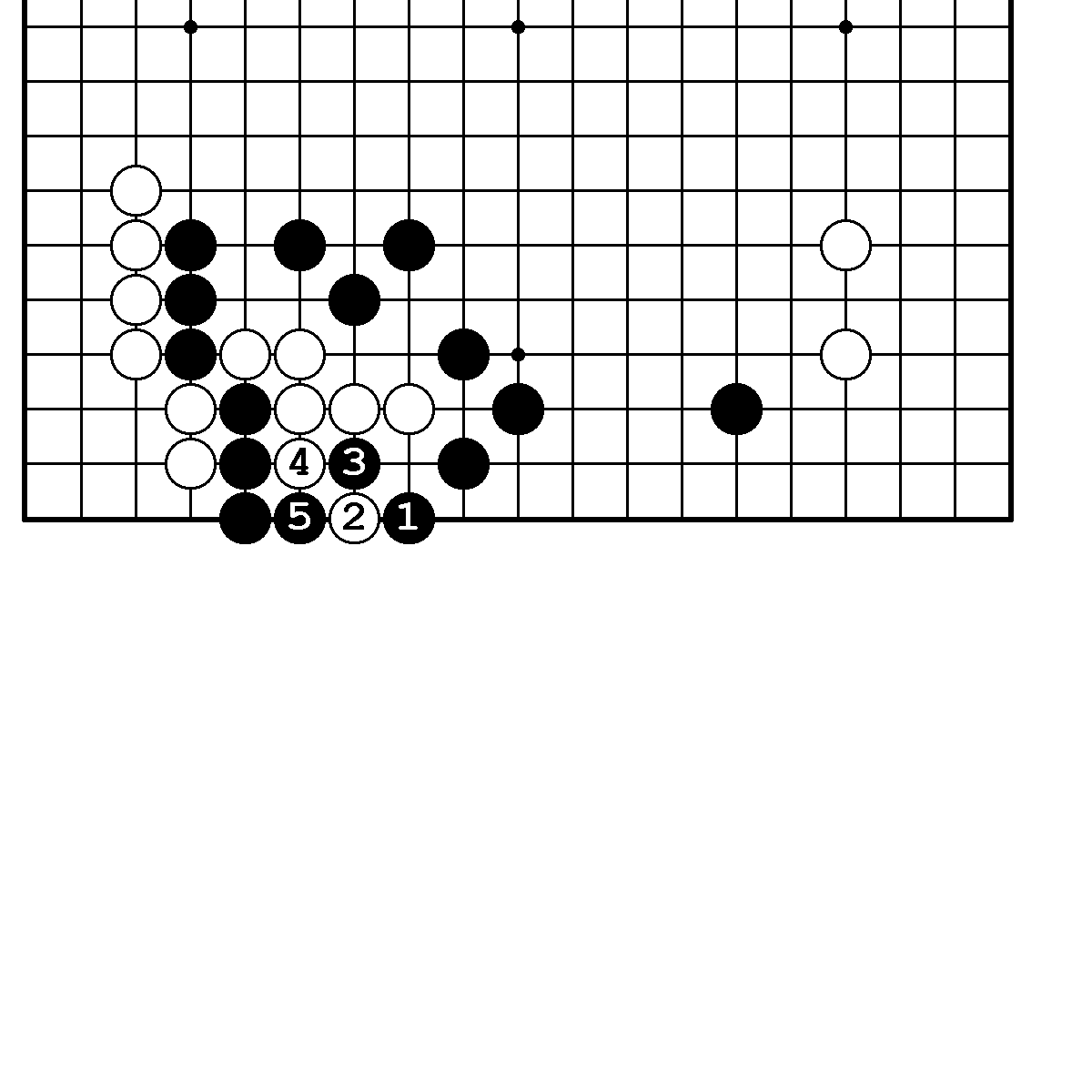 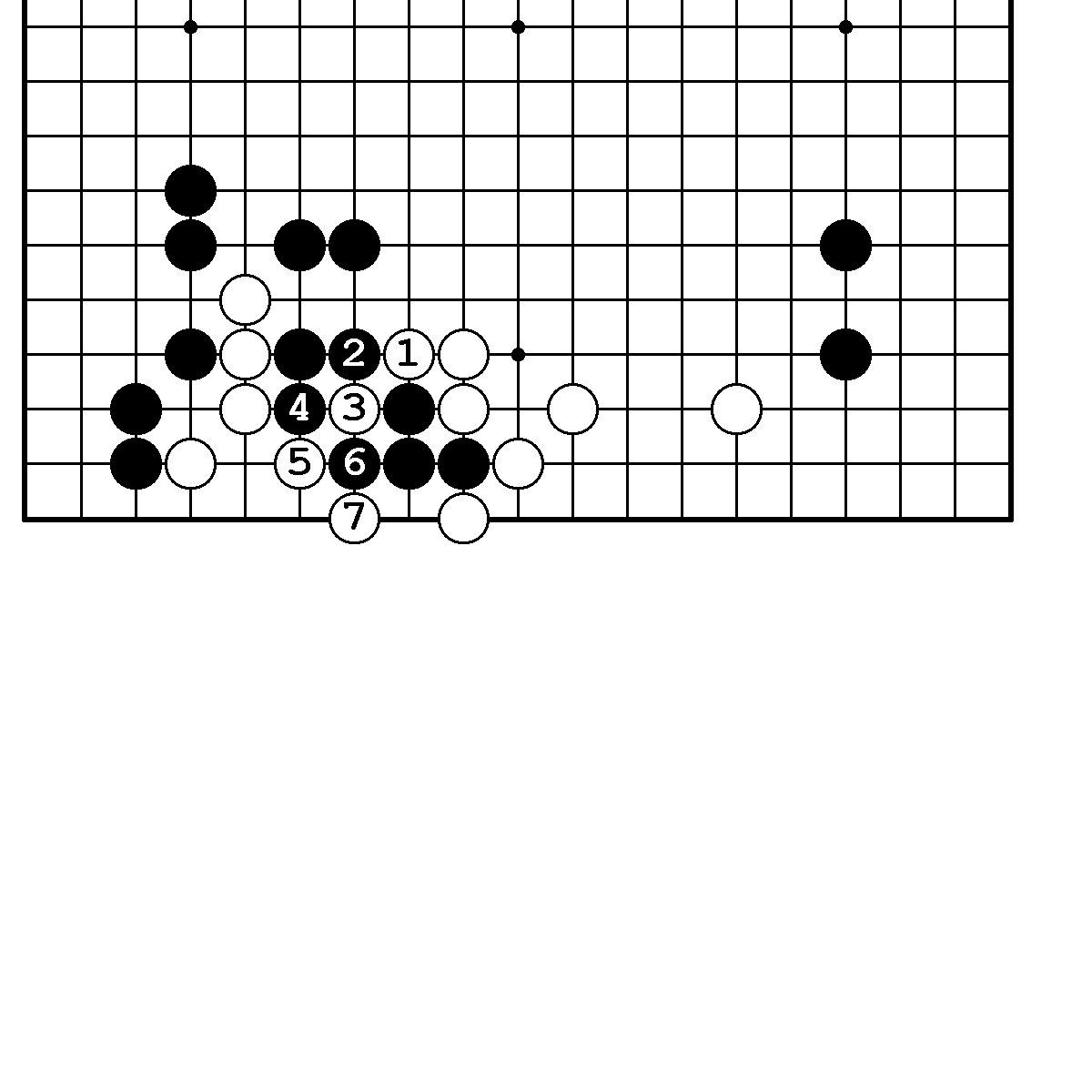      N32. Правильный ответ.                           N33. Правильный ответ.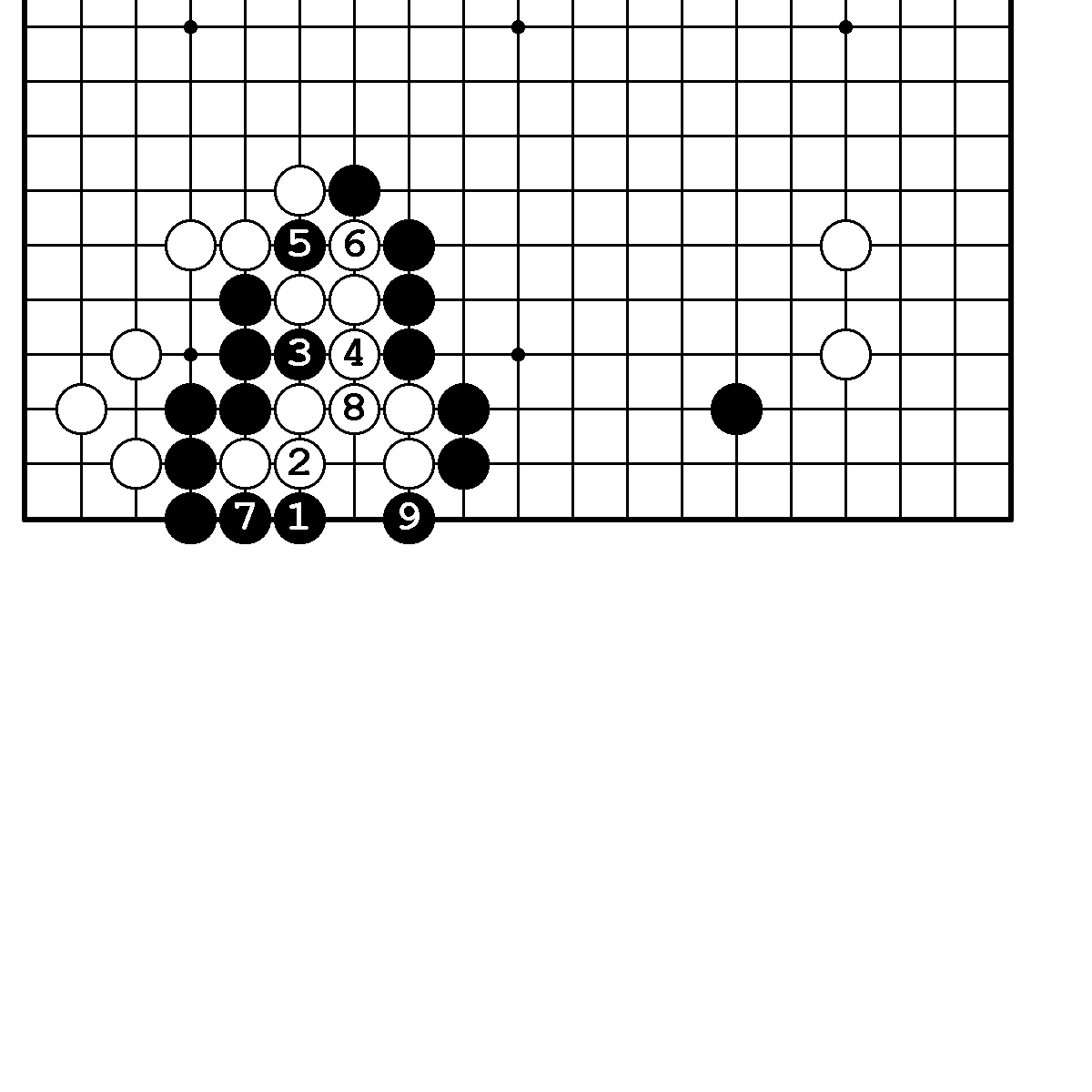 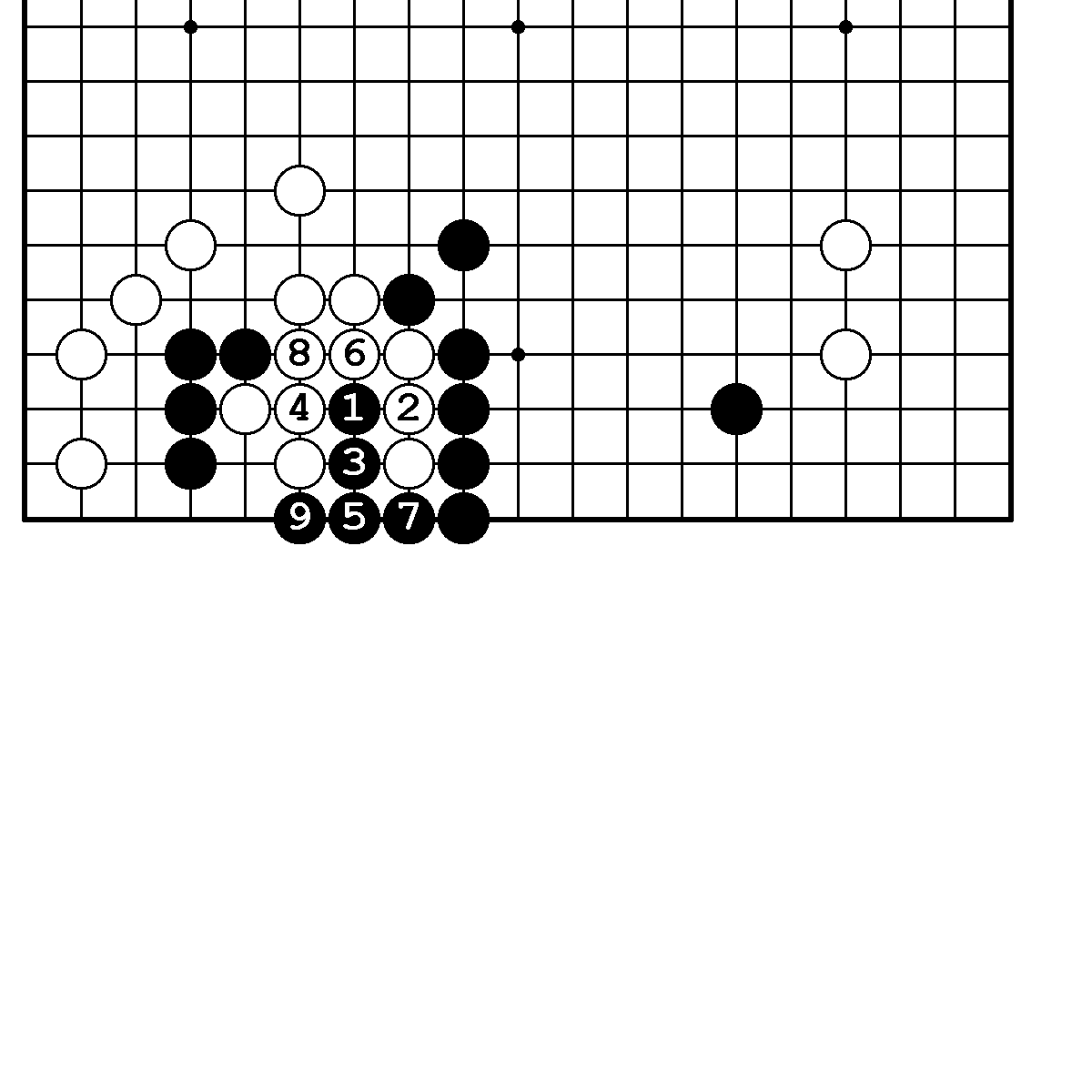      N34. Правильный ответ.                            N35. Правильный ответ.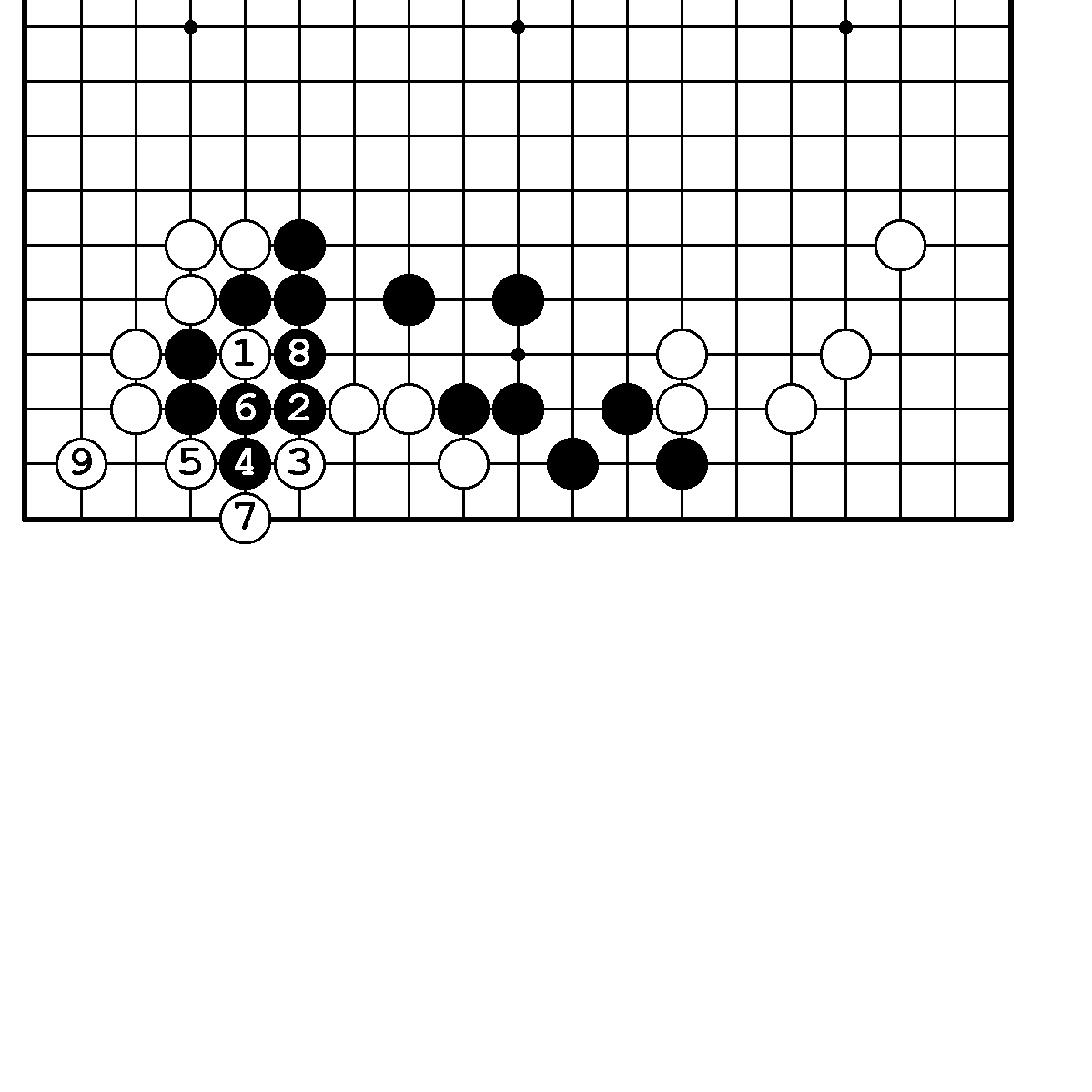 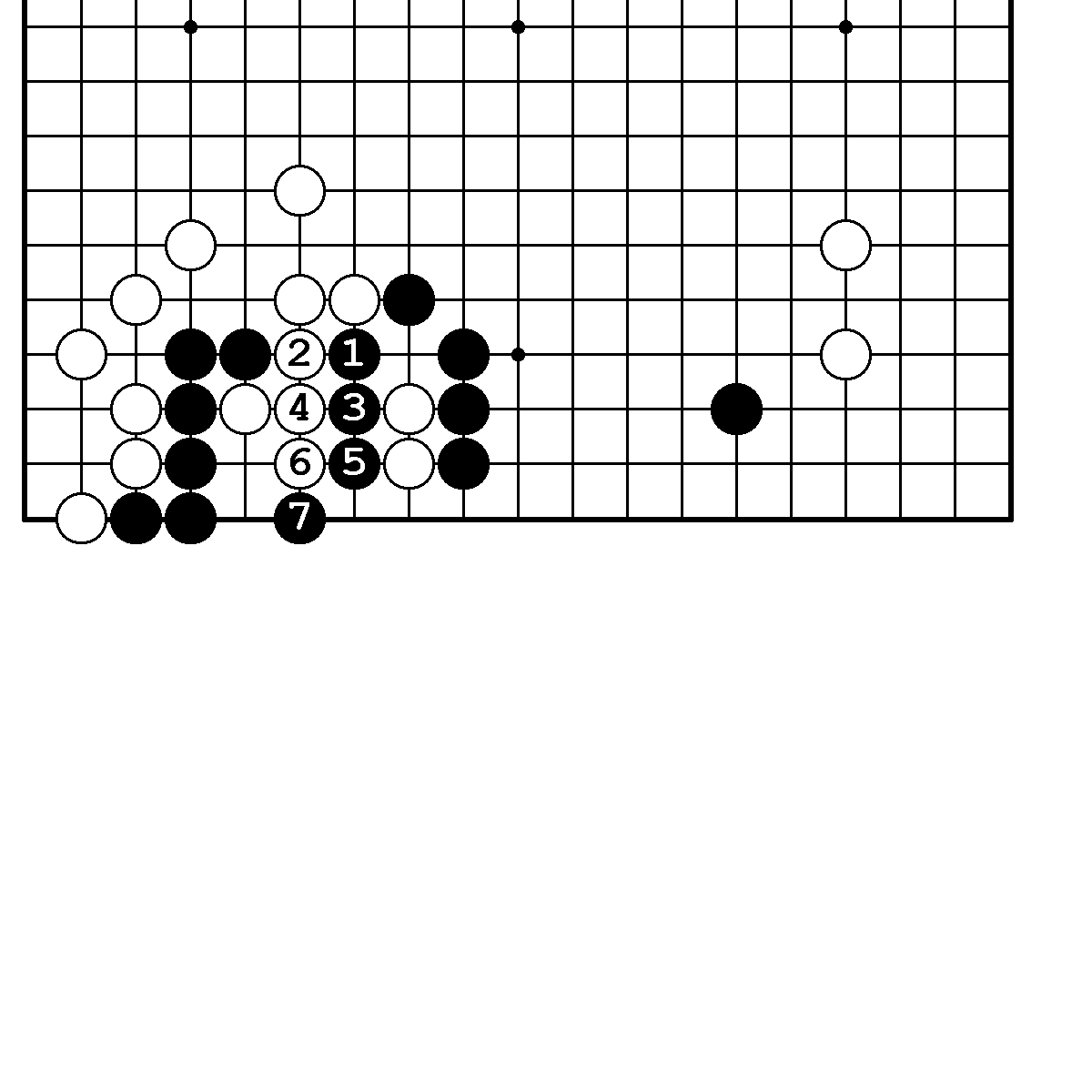                                                                  77      N36. Правильный ответ.                           N37. Правильный ответ.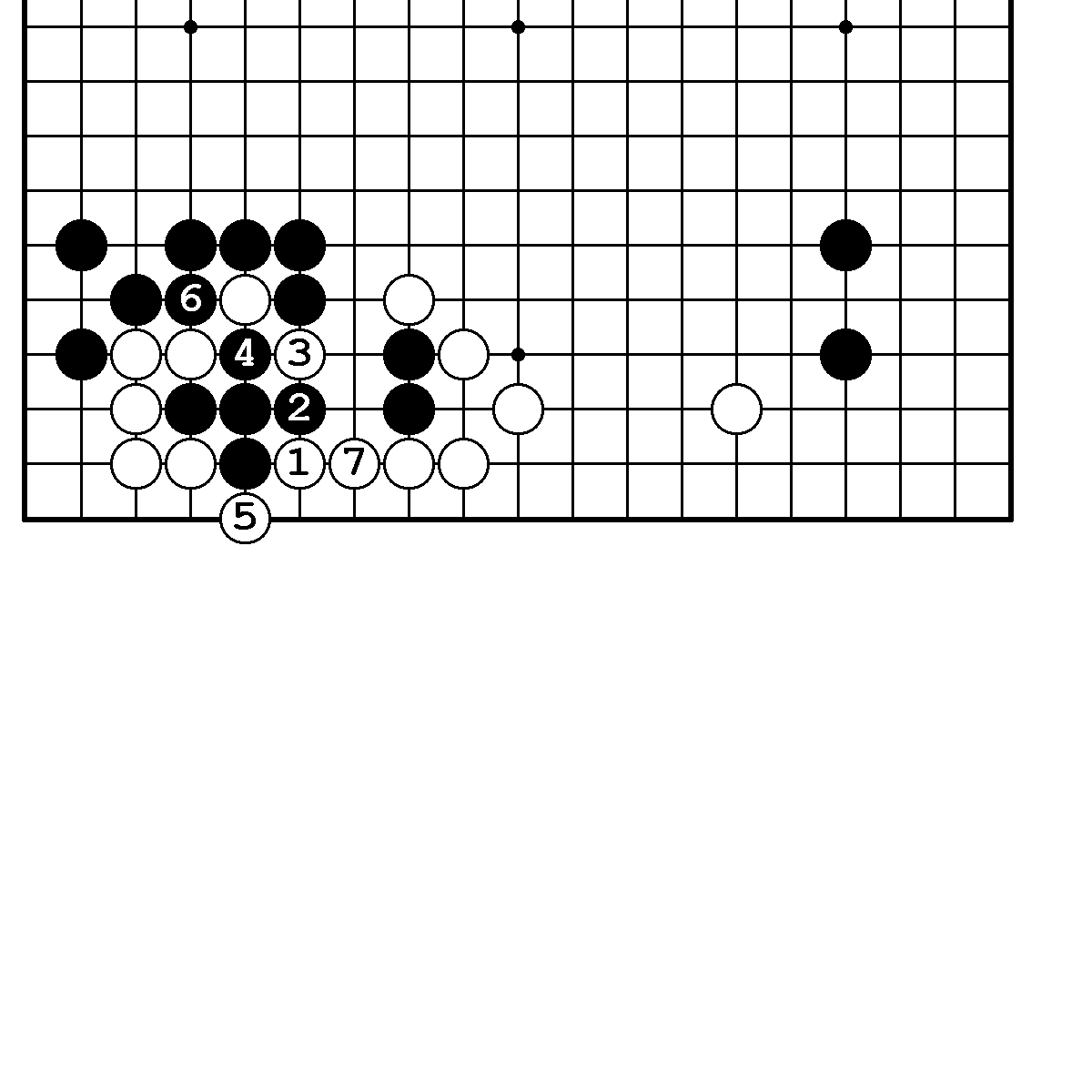 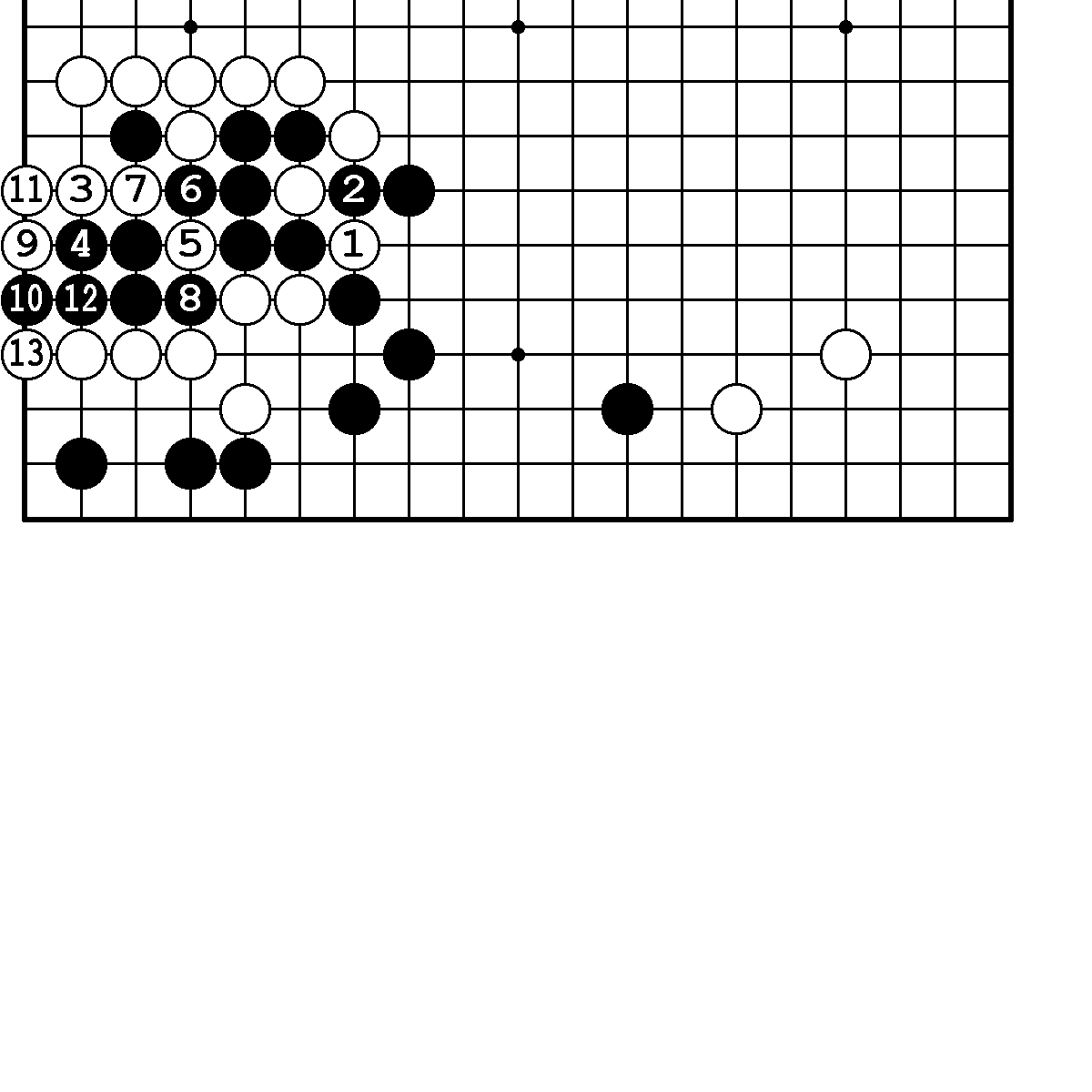       N38. Правильный ответ.                            N39. Правильный ответ.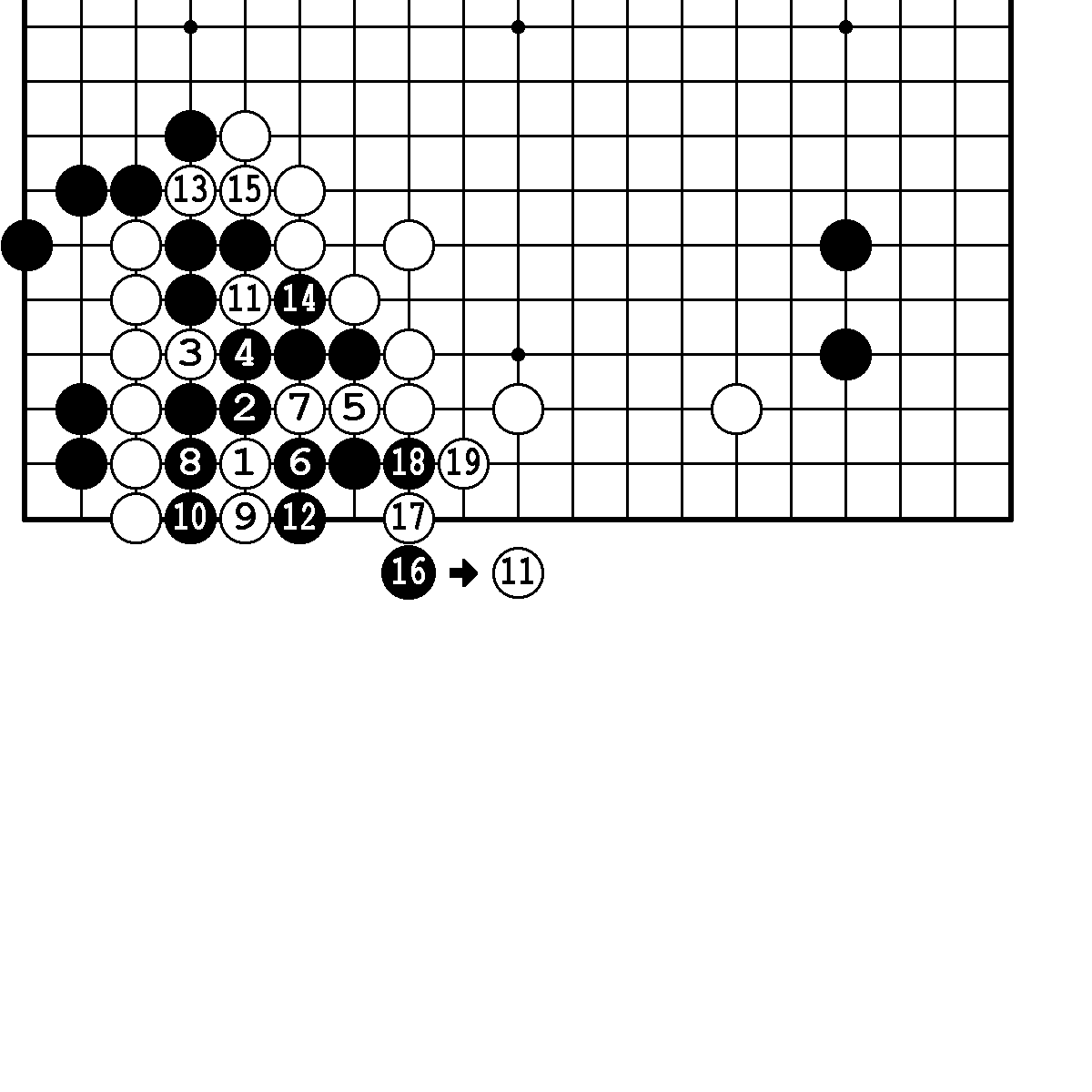 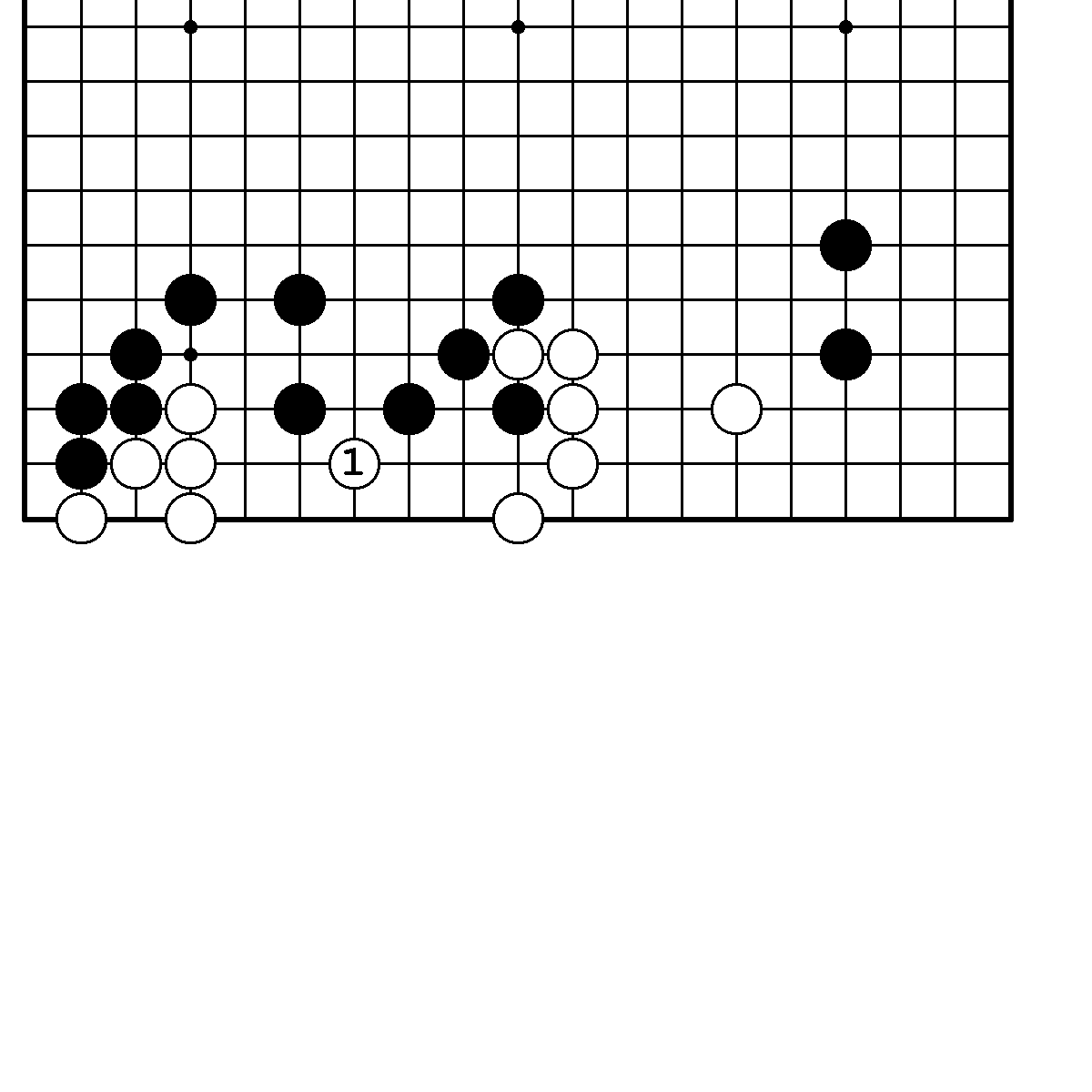       N39. Вариант.                                             N40. Правильный ответ.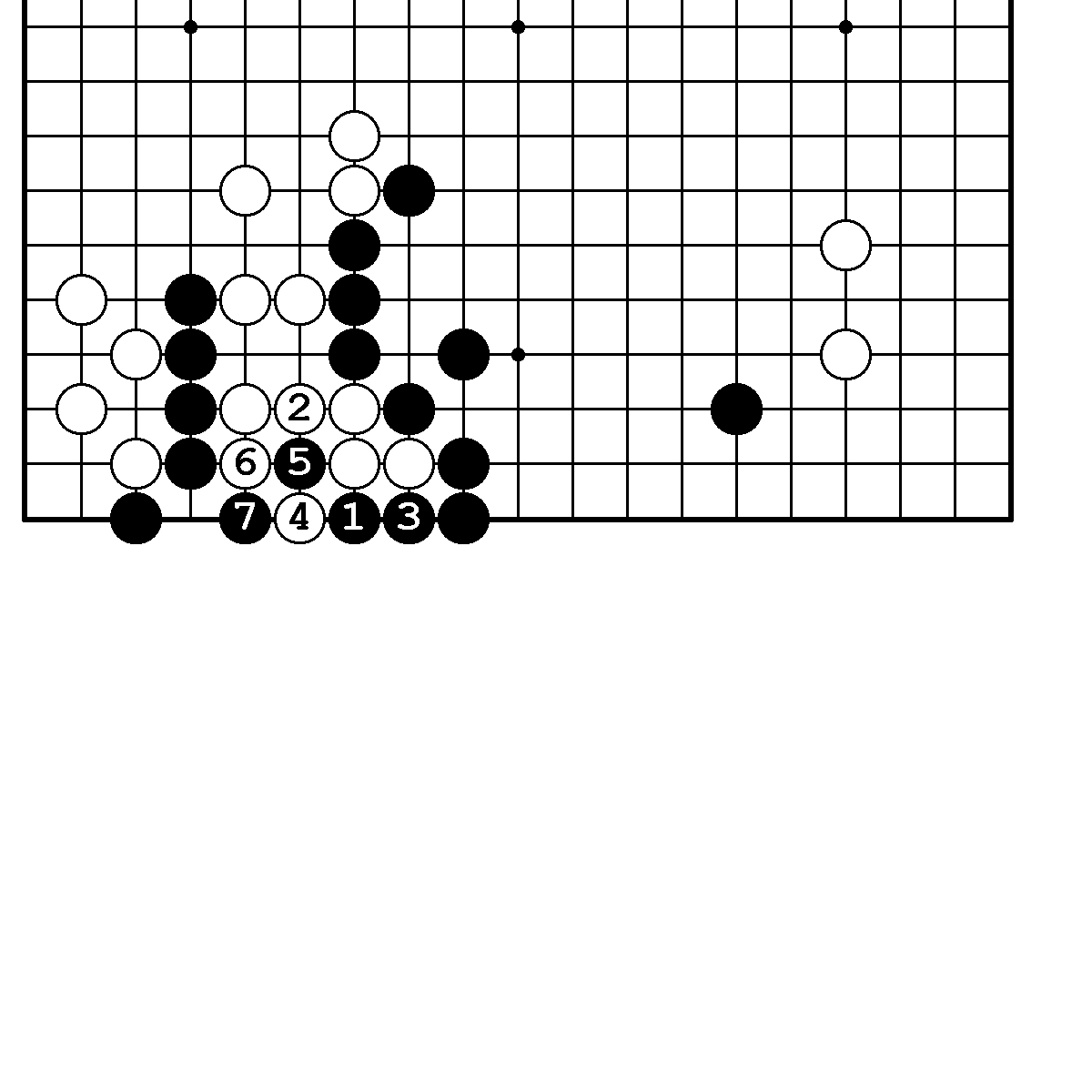 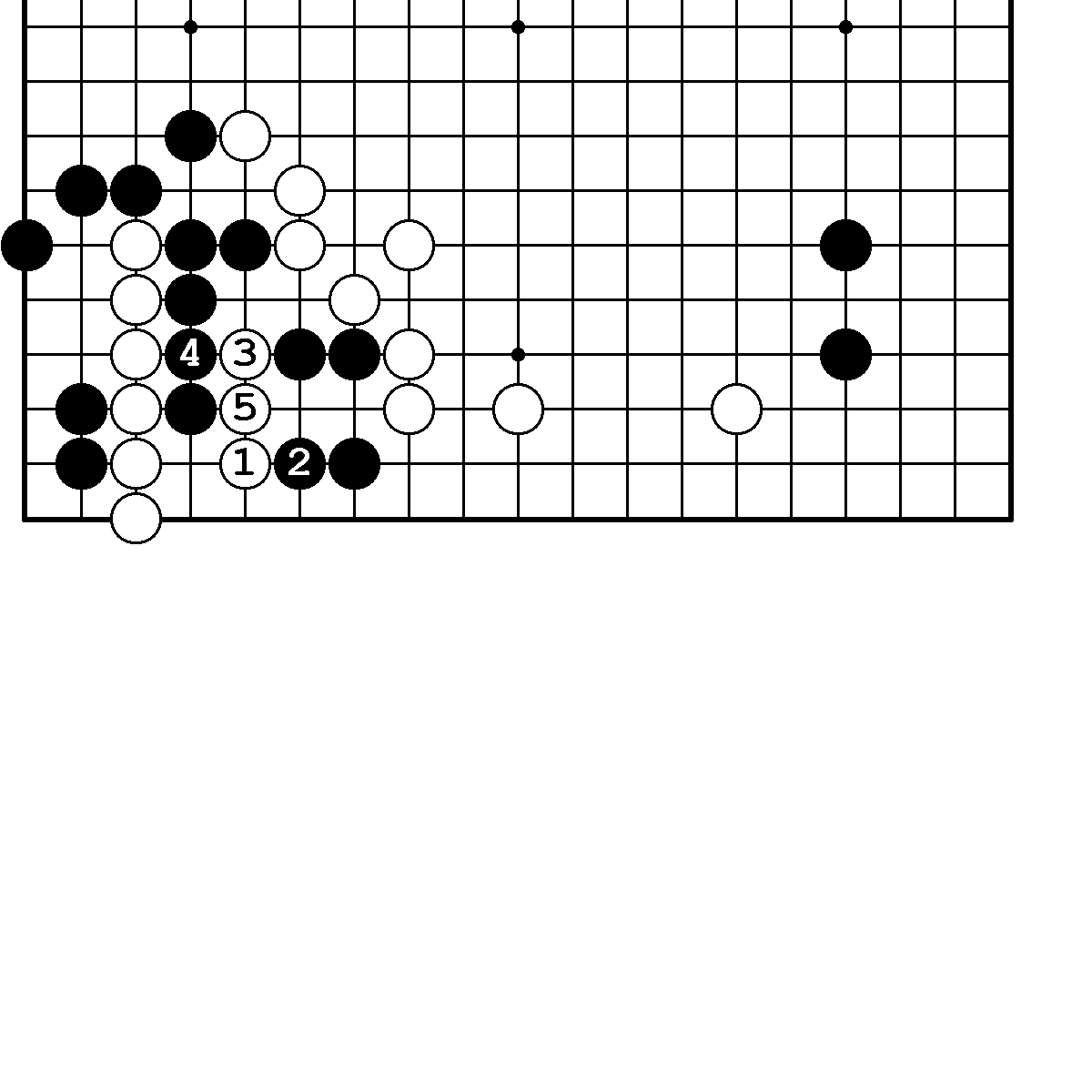      N41. Правильный ответ.                             N42. Правильный ответ.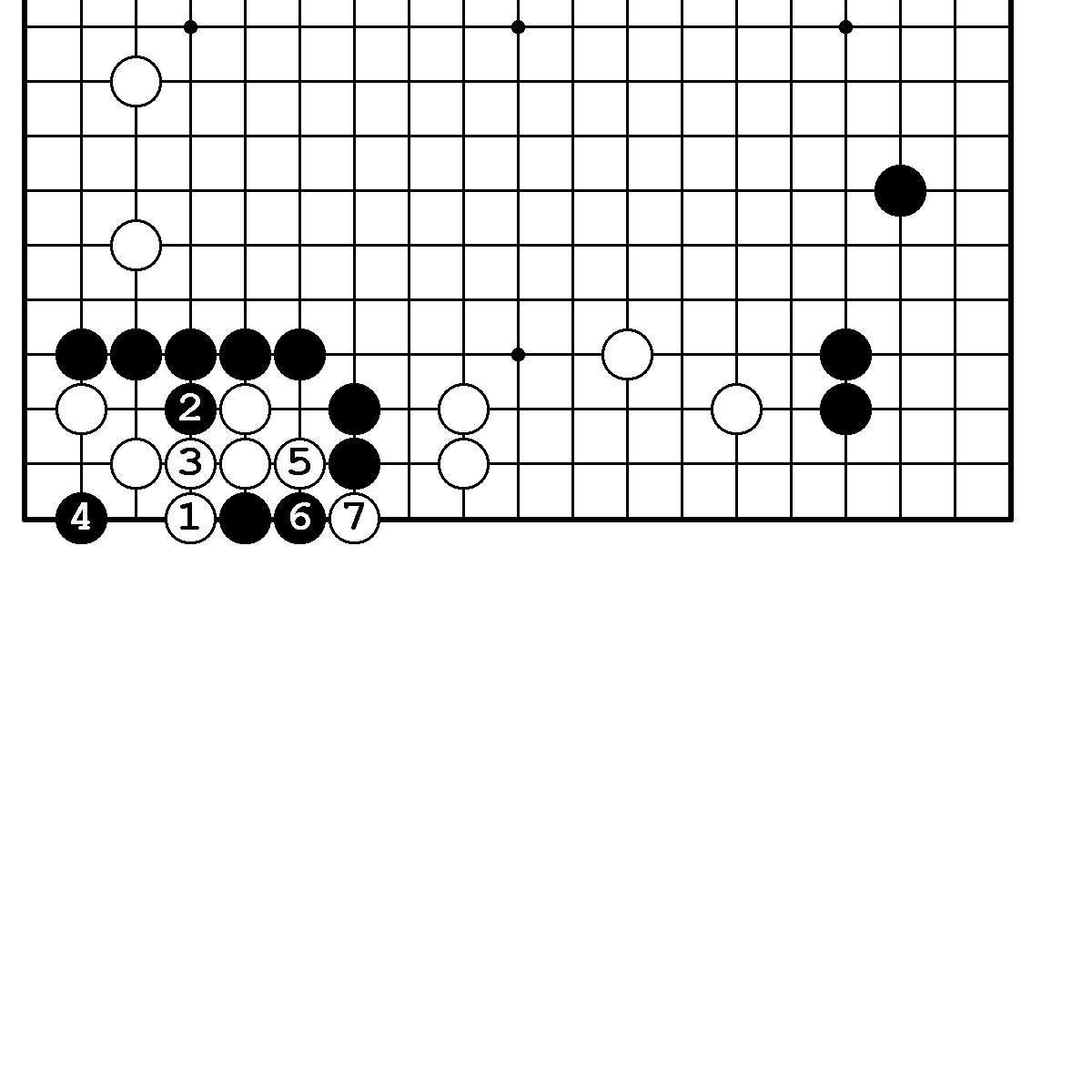 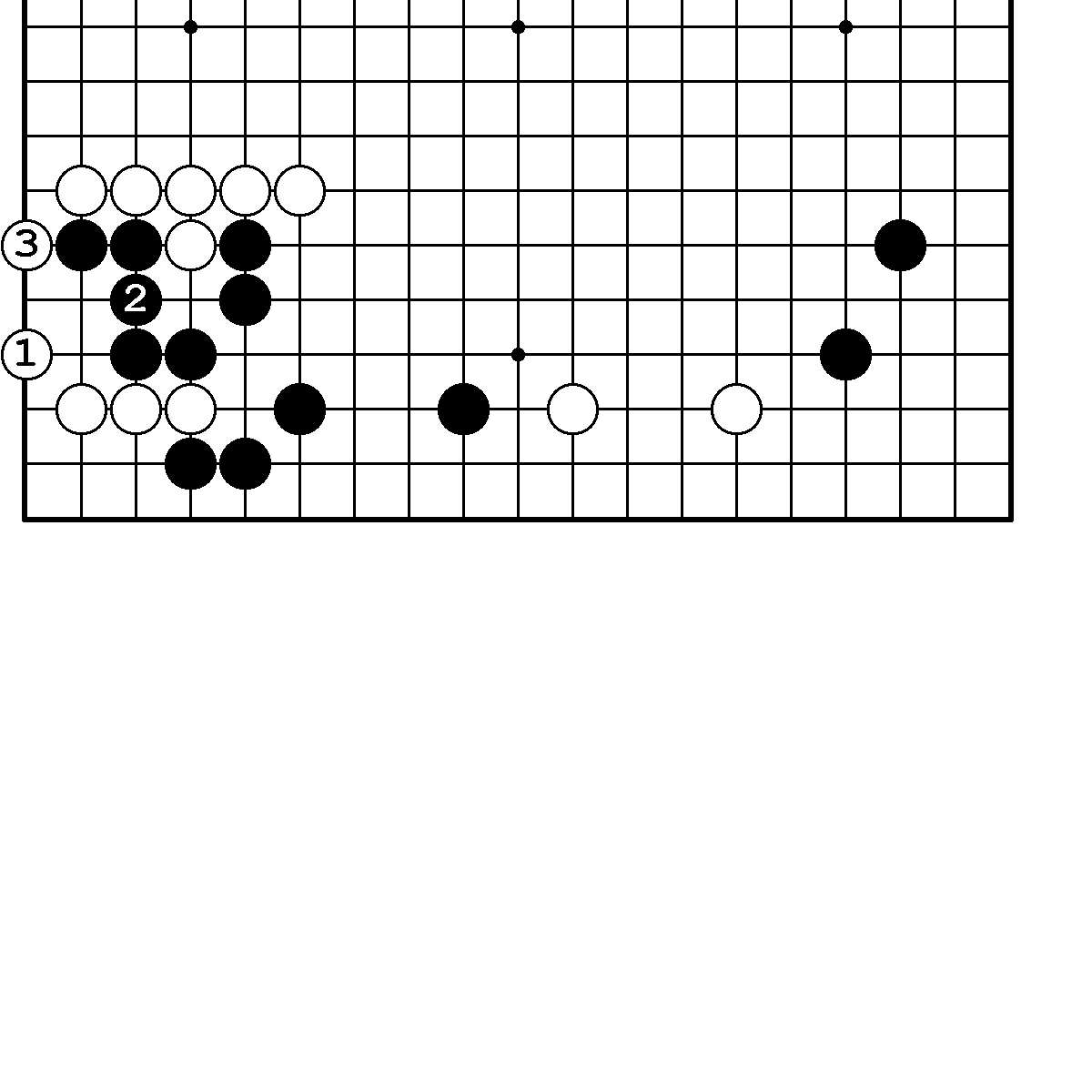                                                                   78    N43. Правильный ответ.                            N44. Правильный ответ.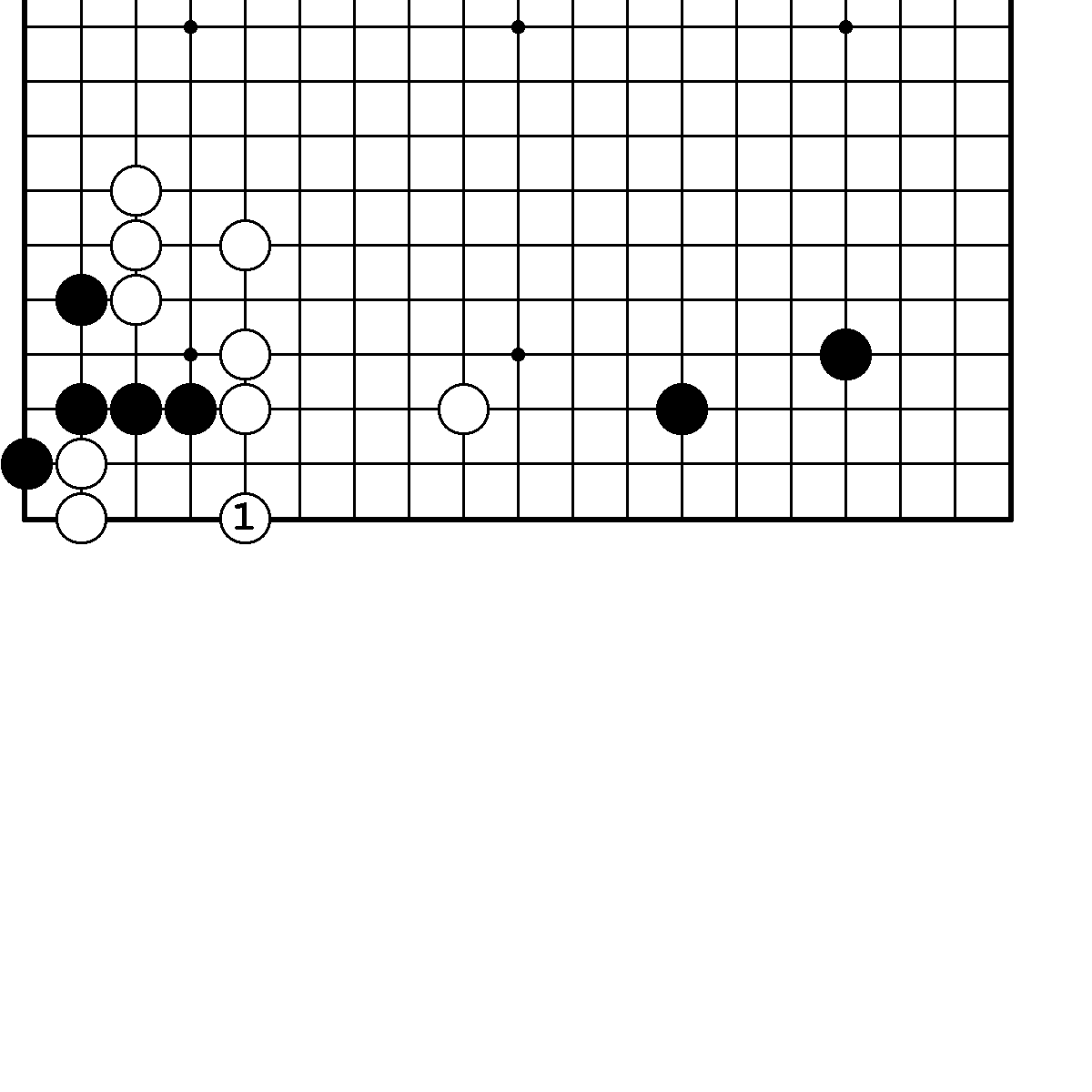 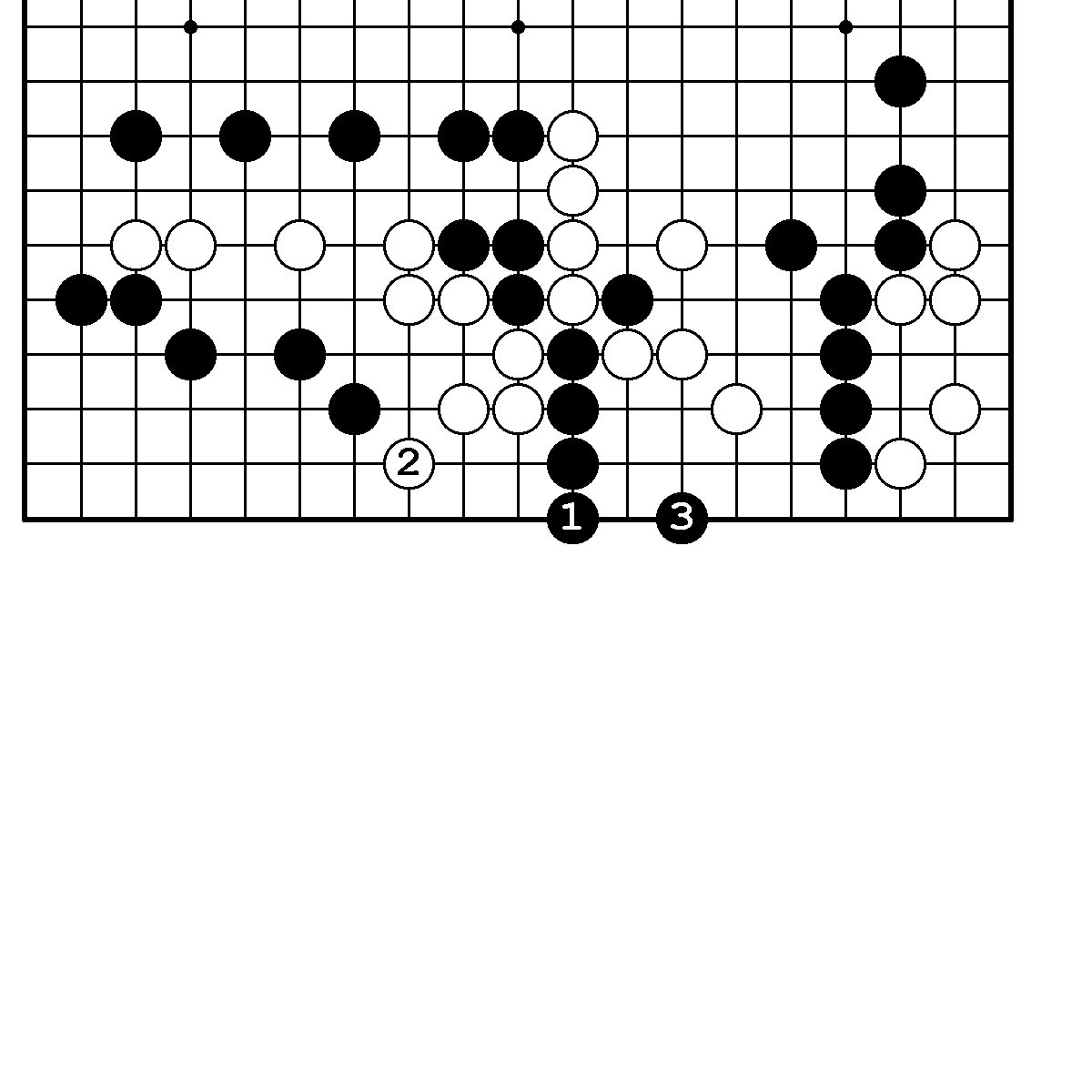      N45. Правильный ответ.                              N46. Правильный ответ.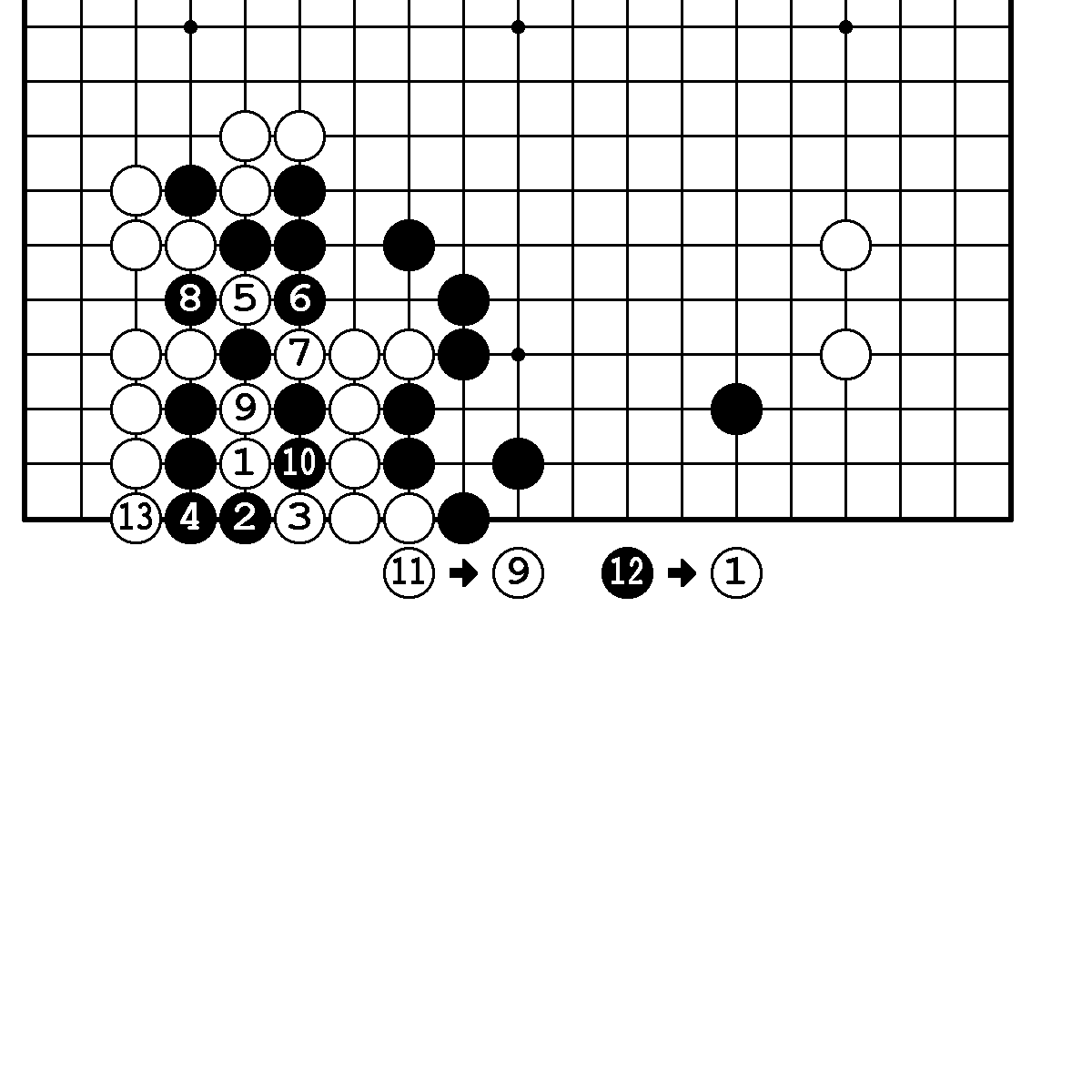 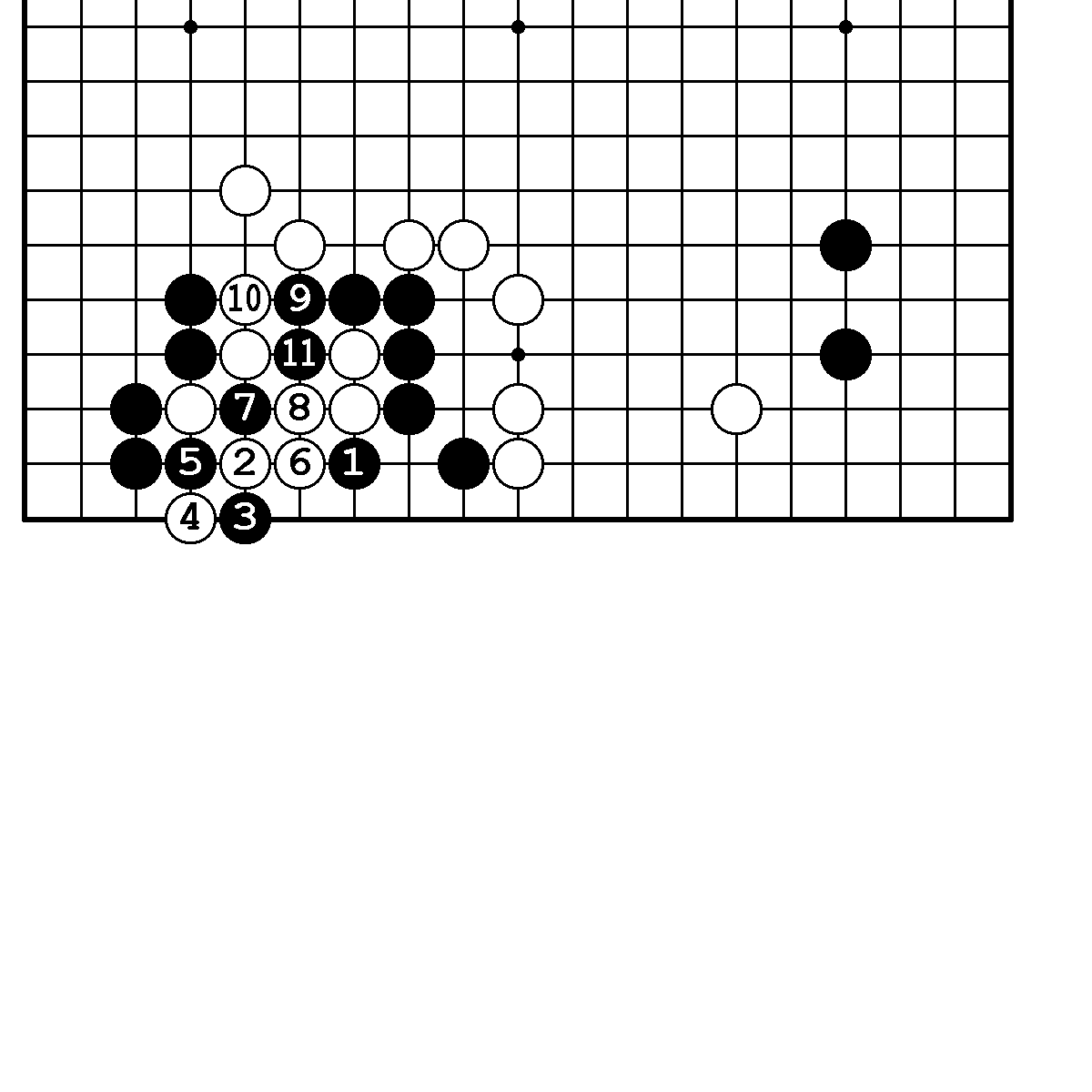      N47. Правильный ответ.                            N48. Правильный ответ.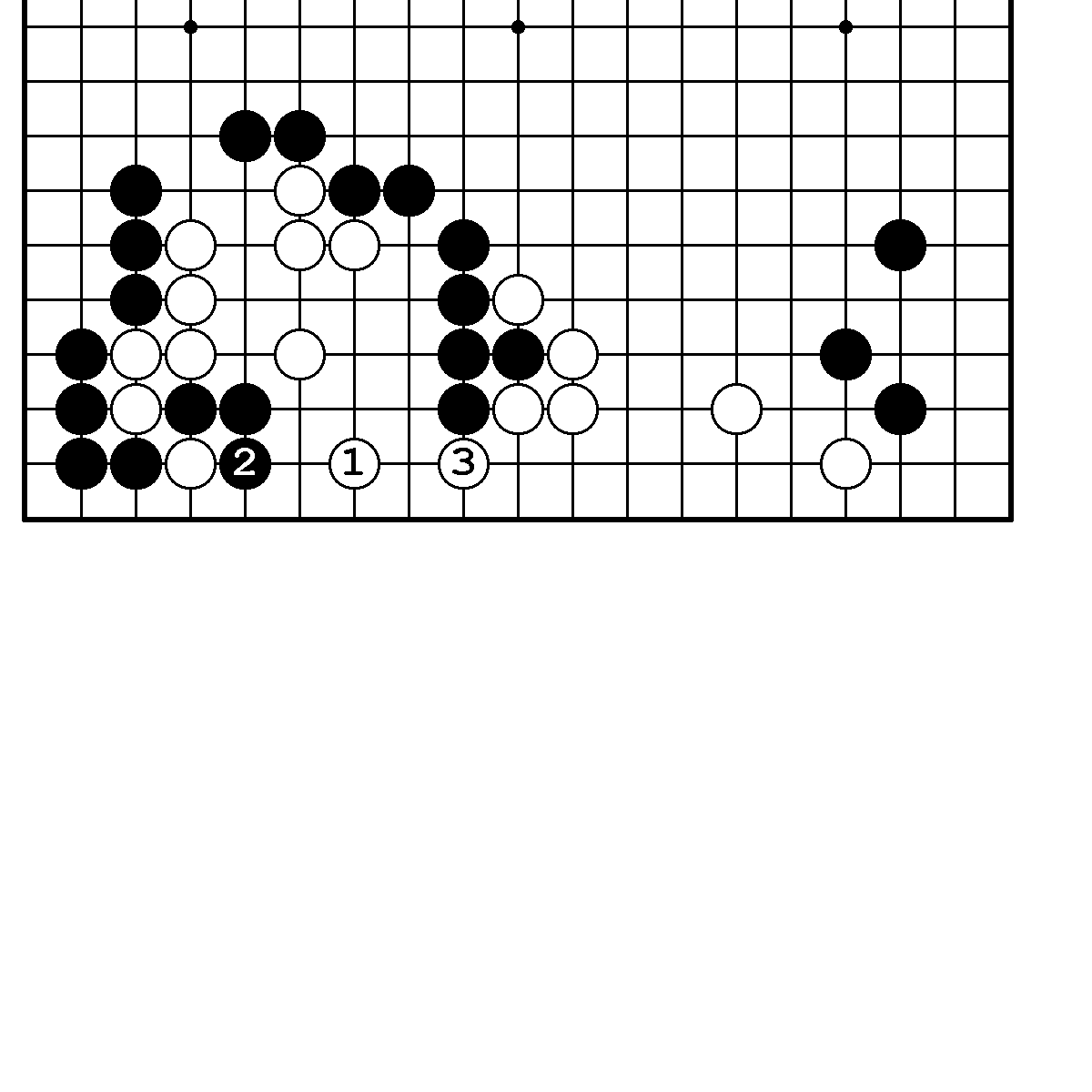 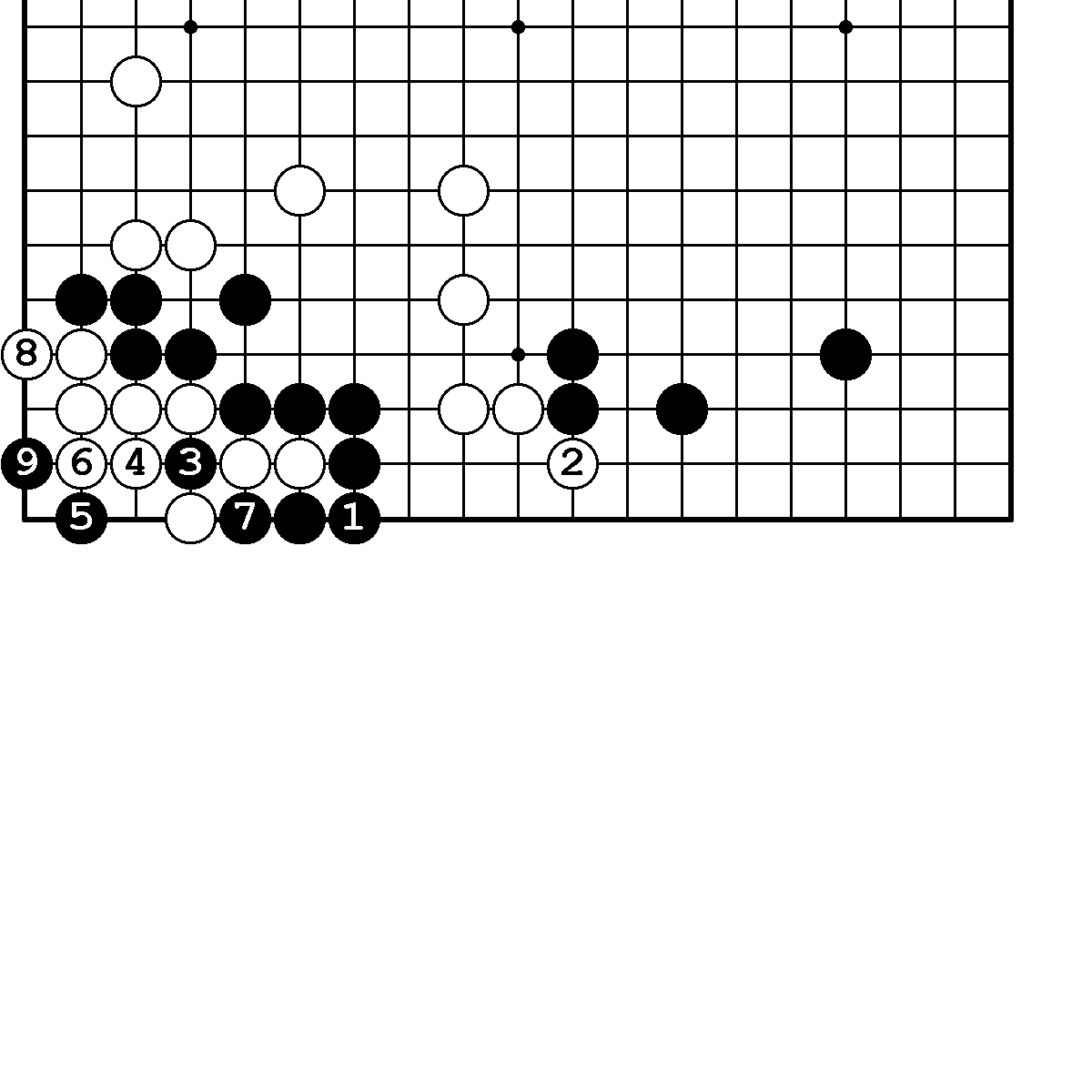      N49. Правильный ответ.                              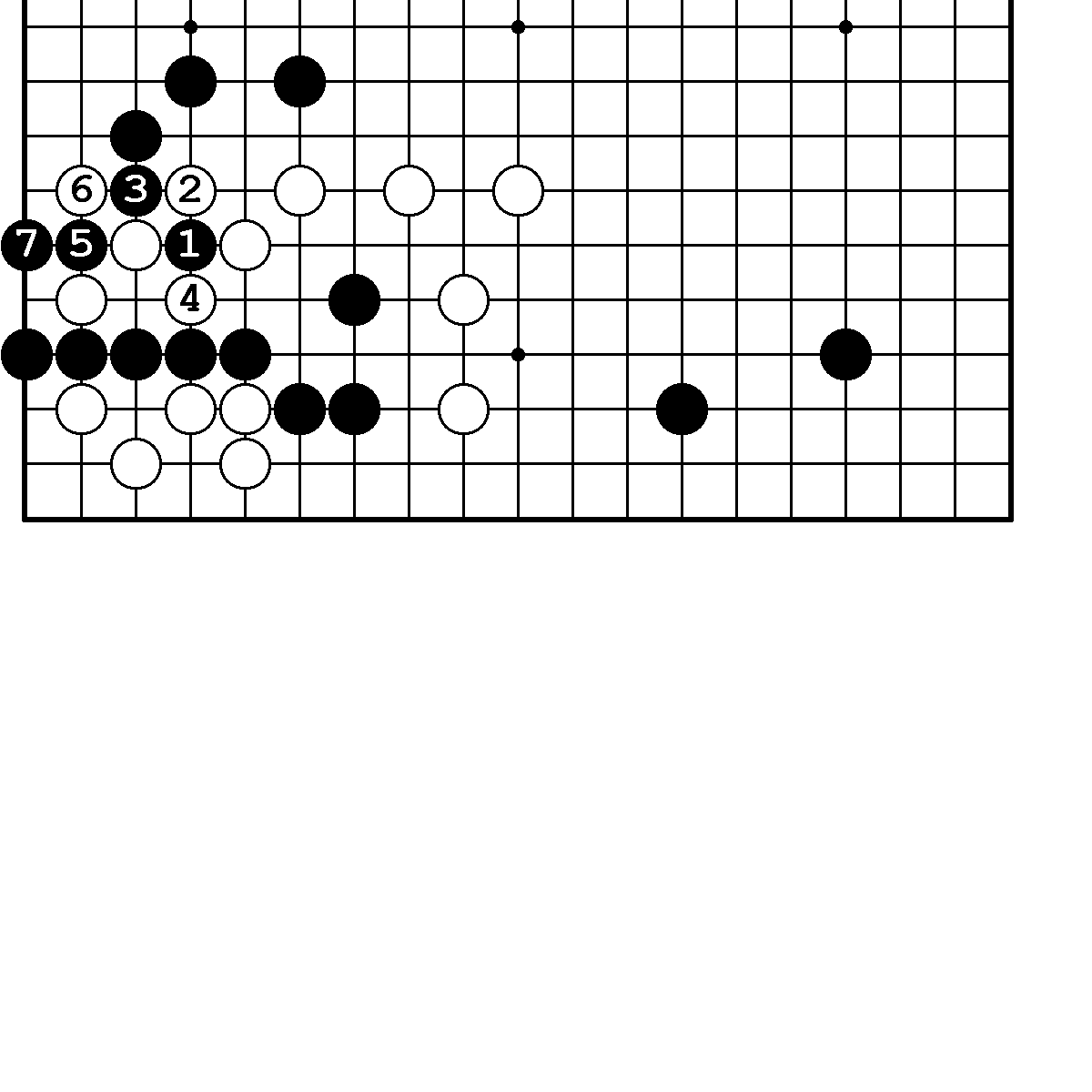                                                                  79                                           Глава 7. Тесудзи-жертвы.      N1. Ход черных. Трудность В.               N2. Ход черных. Трудность В.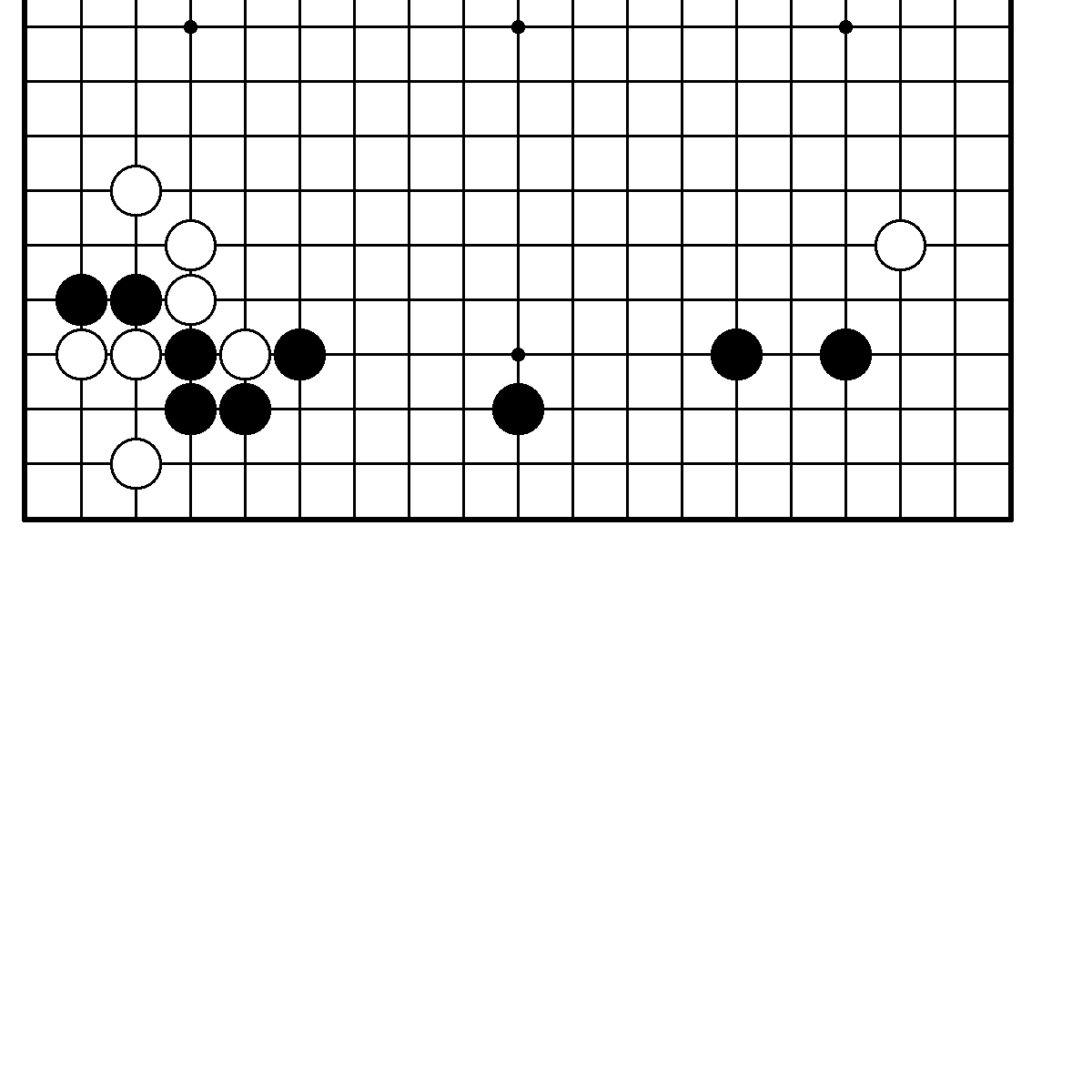 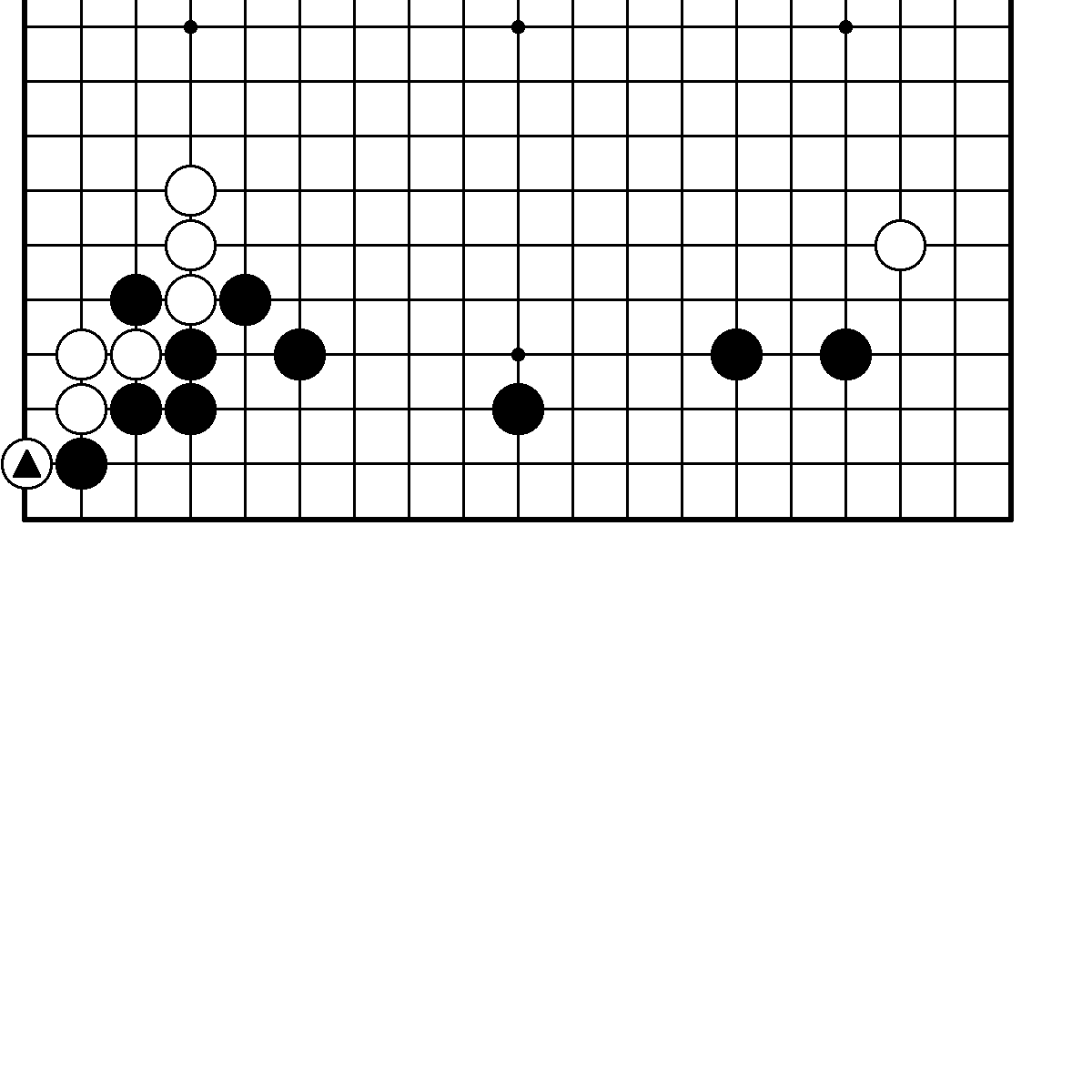        N3. Ход черных. Трудность В.               N4. Ход черных. Трудность В.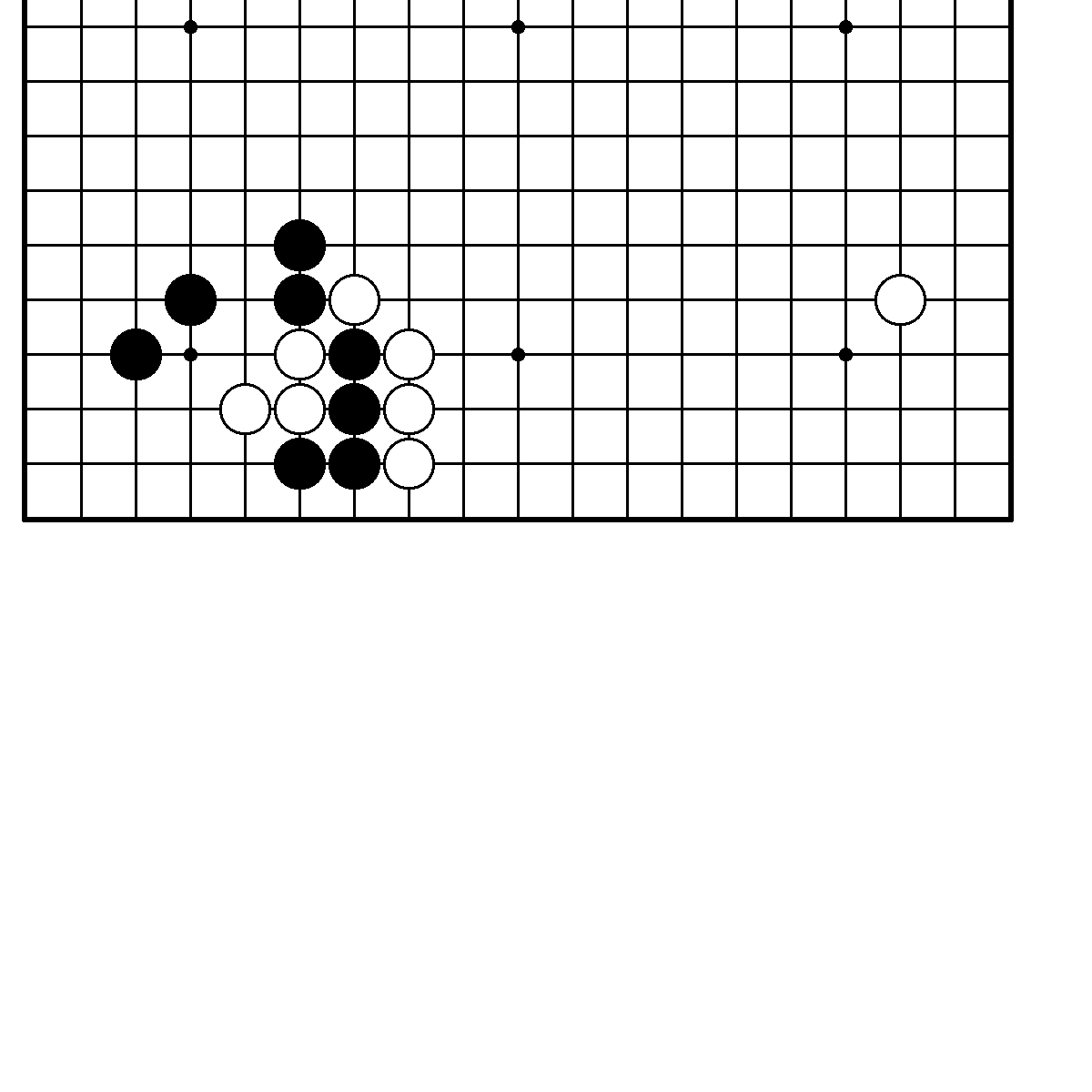 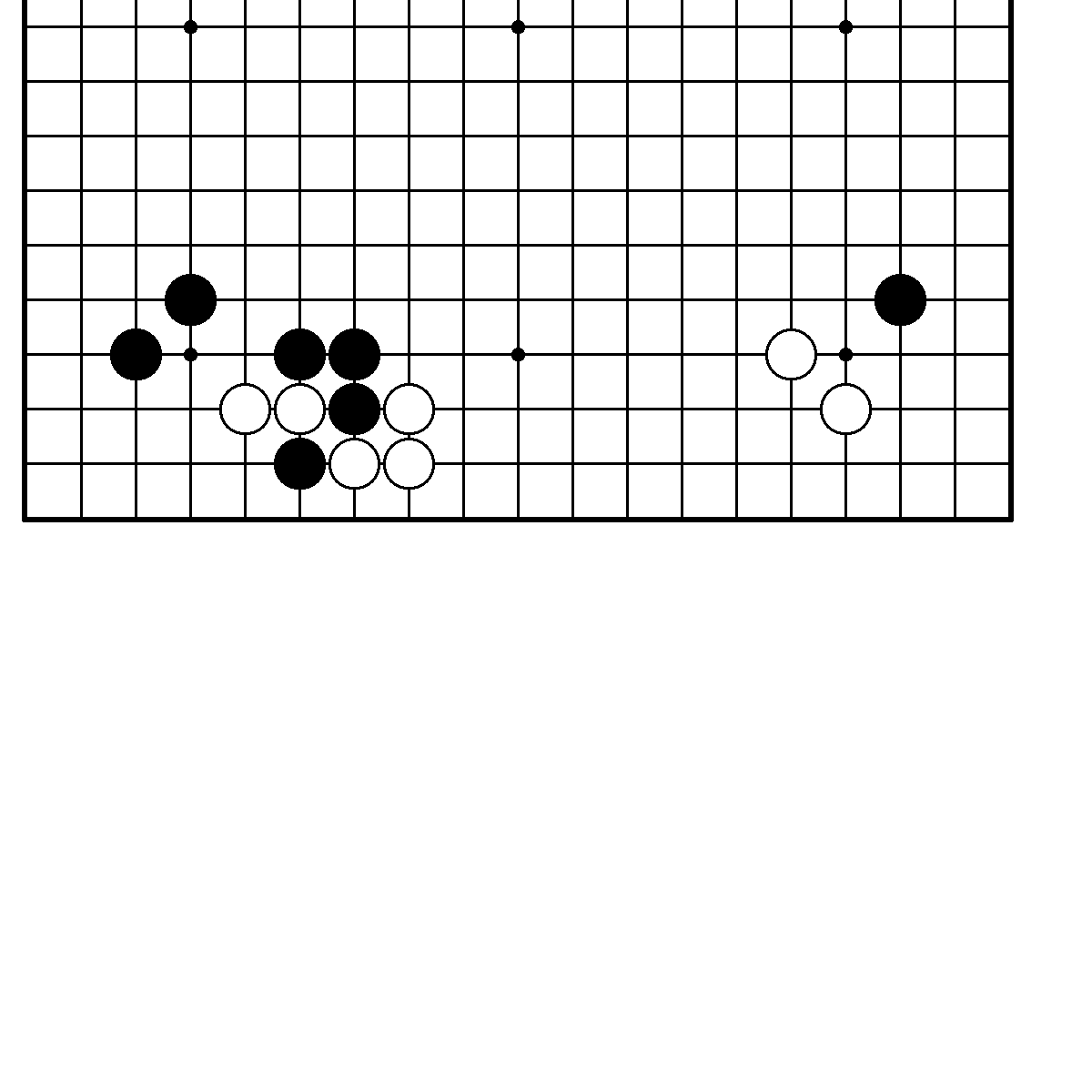       N5. Ход белых. Трудность В.                 N6. Ход белых. Трудность В.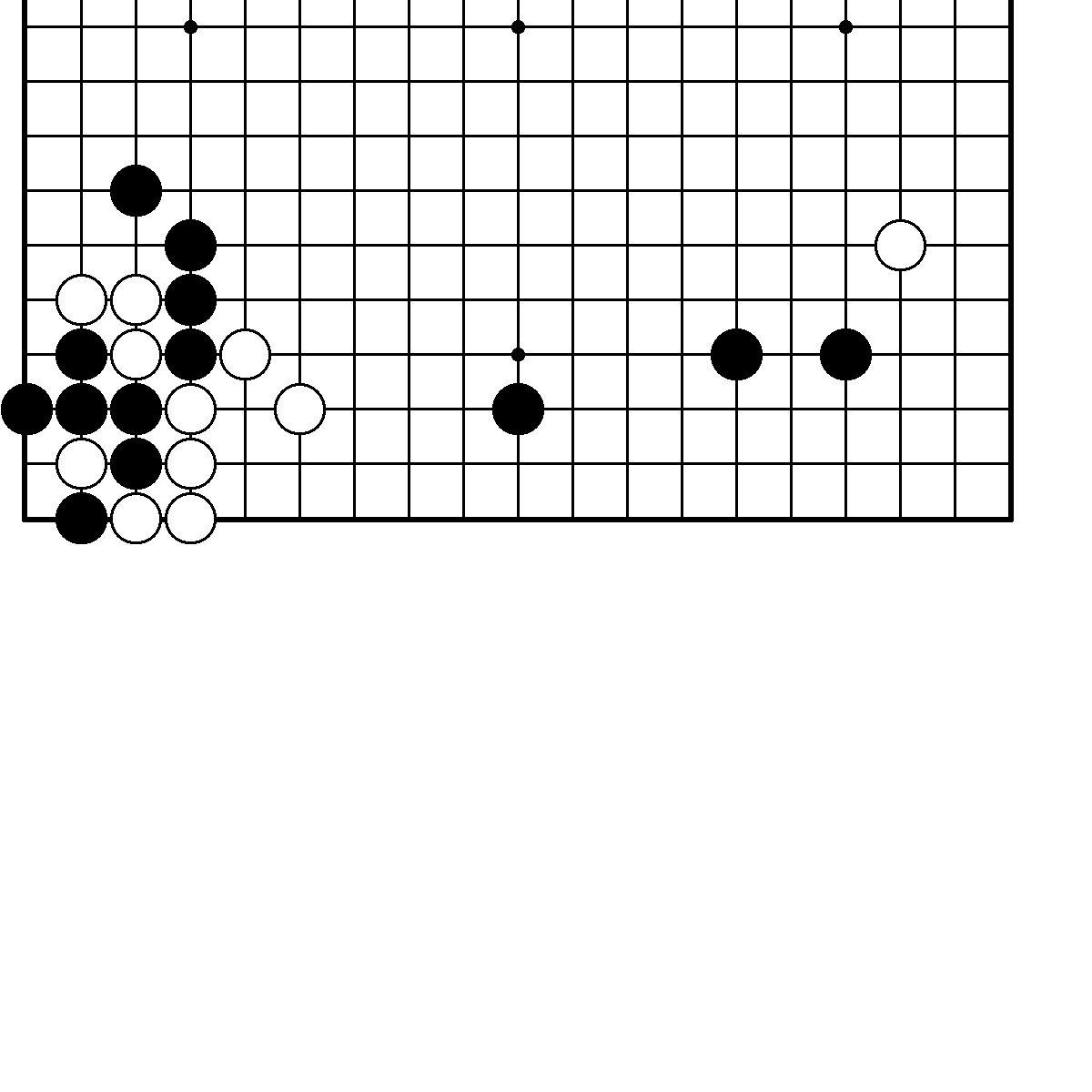 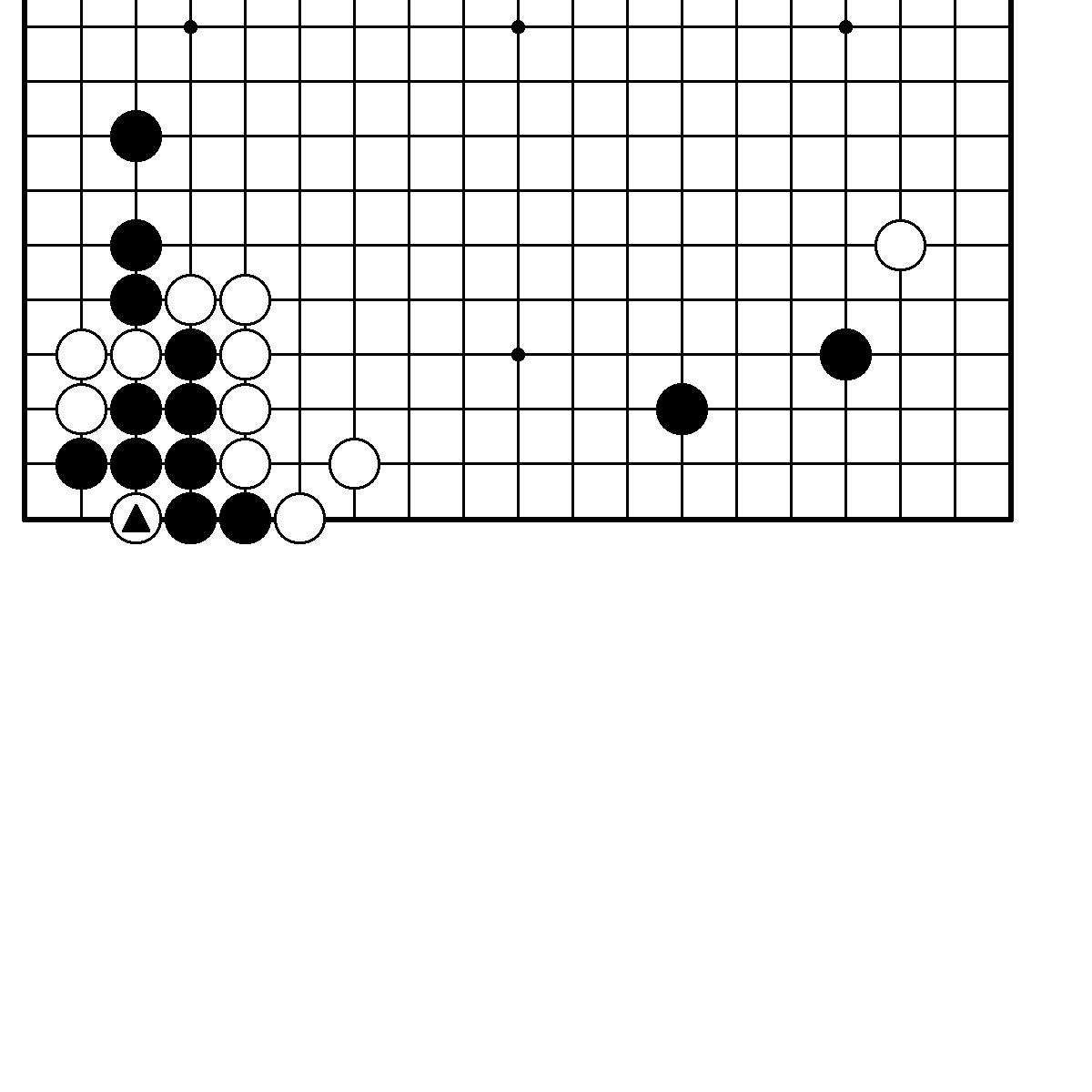       N7. Ход черных. Трудность В.                 N8. Ход белых. Трудность В.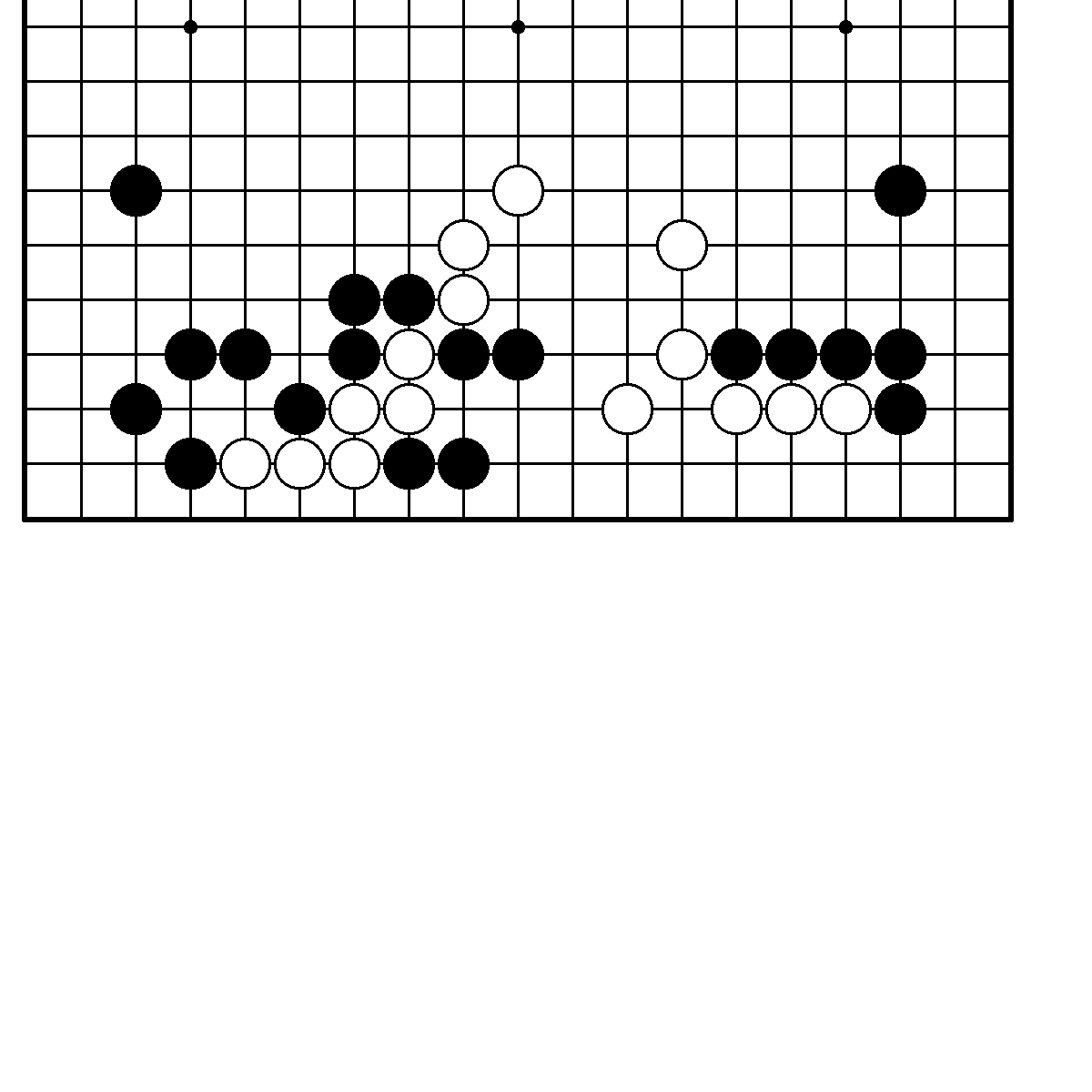 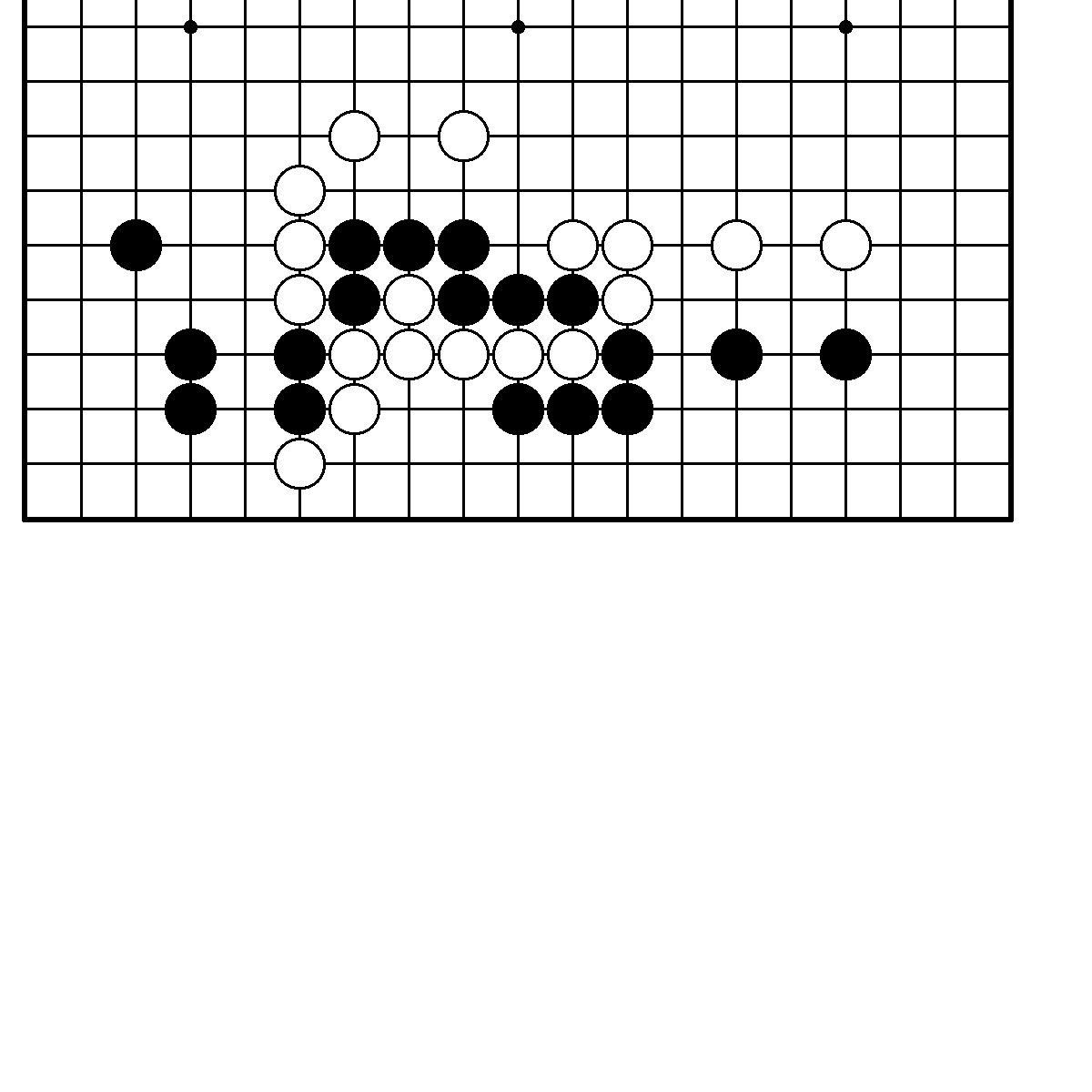                                                                 80    N9. Ход белых. Трудность В.                   N10. Ход белых. Трудность А.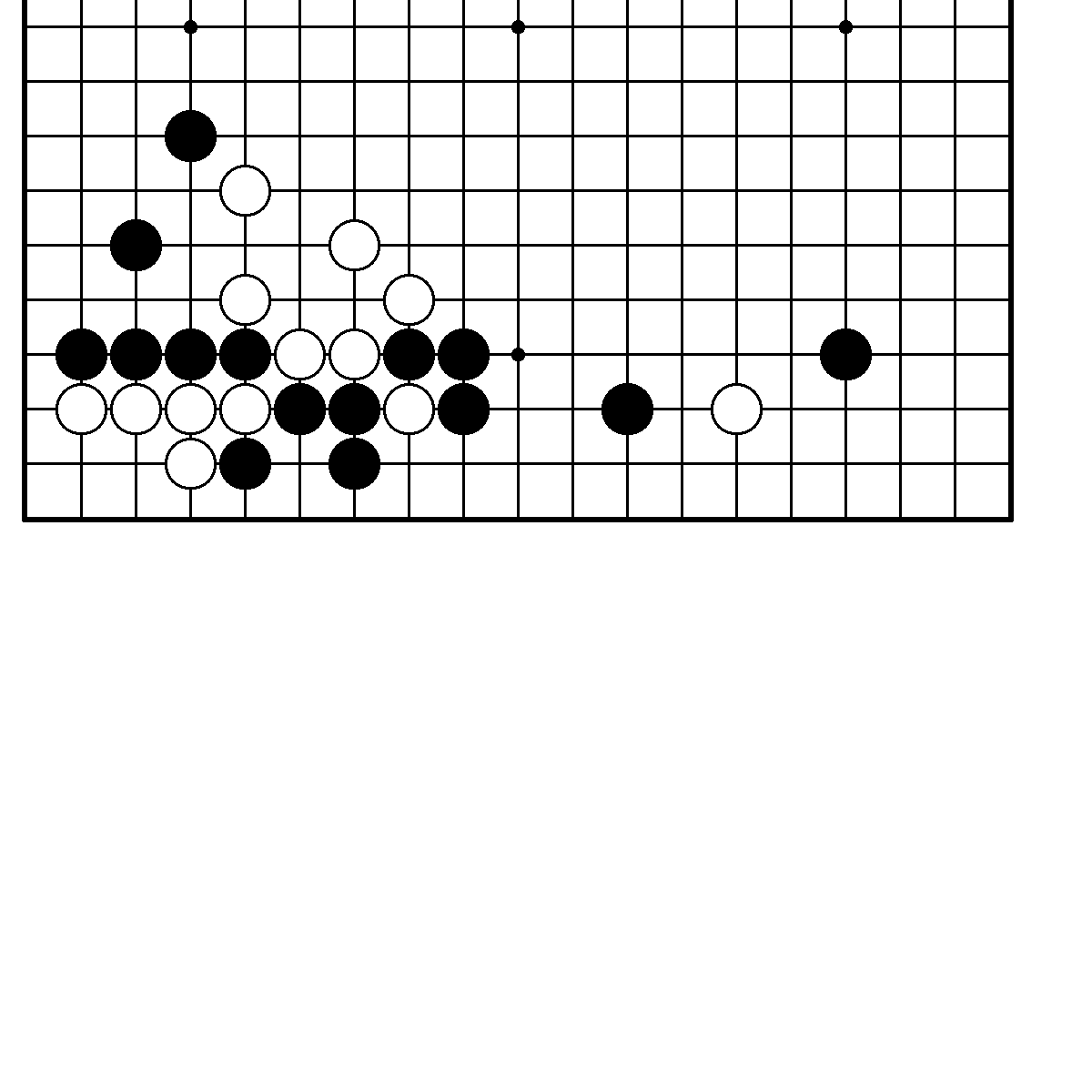 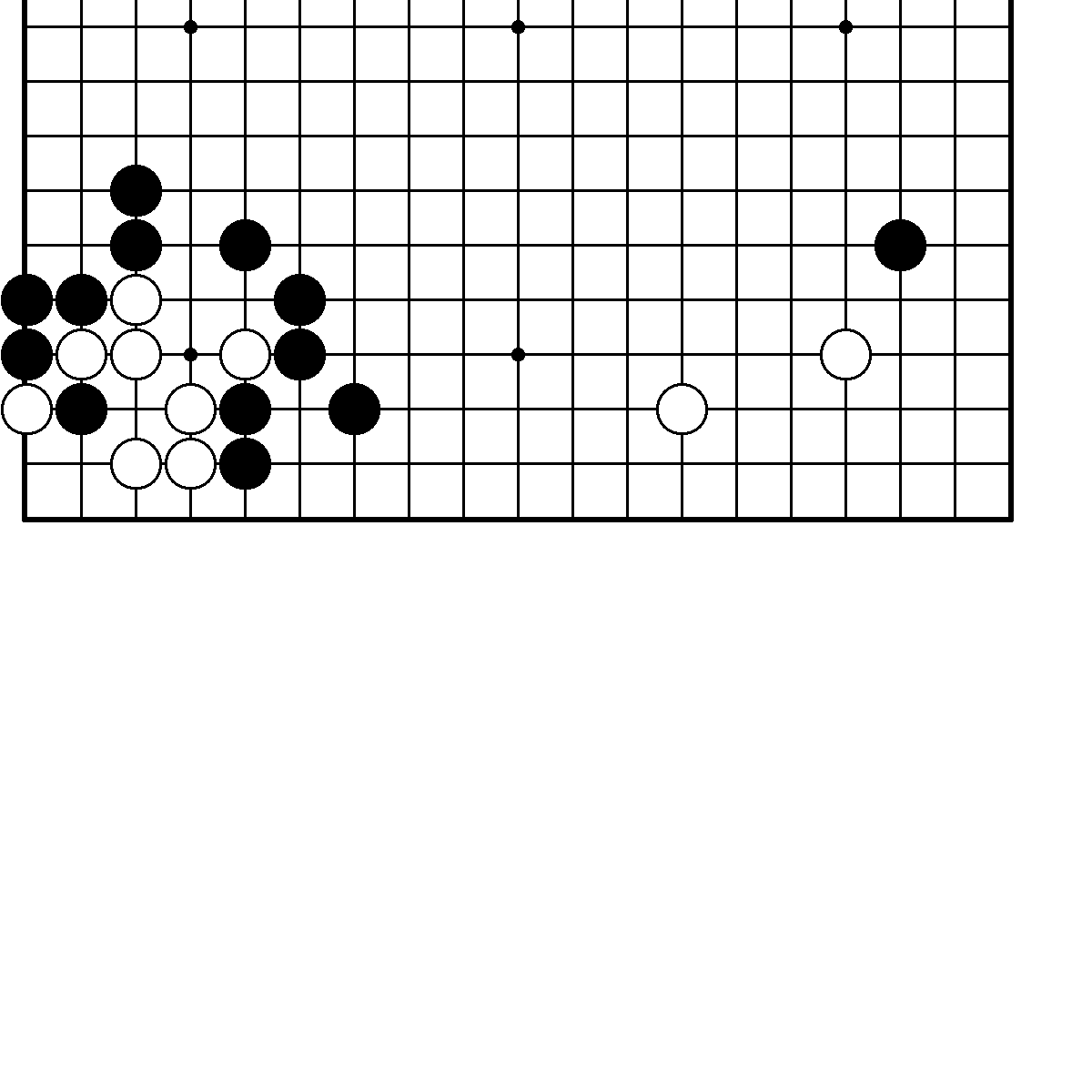     N11. Ход черных. Трудность А.               N12. Ход черных. Трудность А.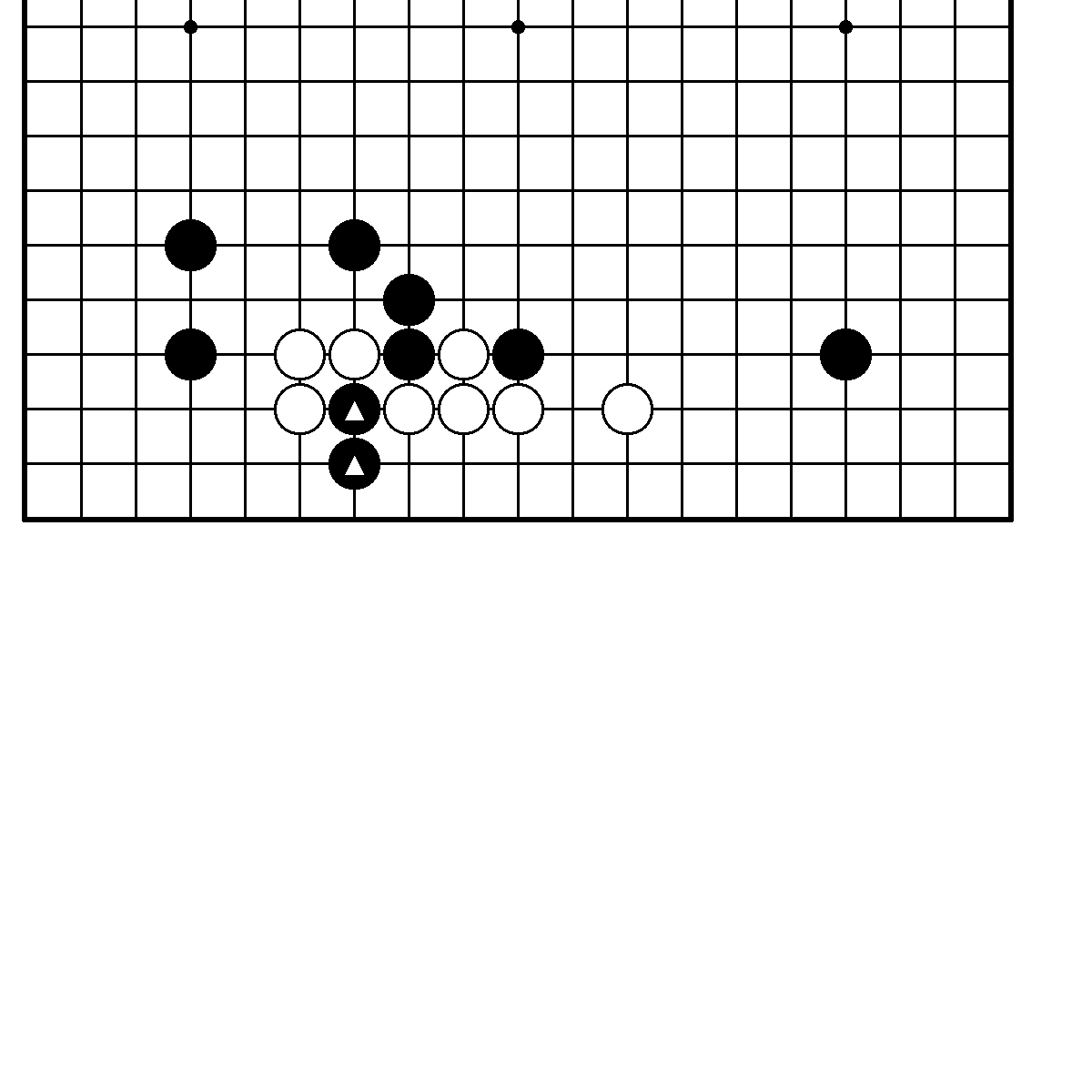 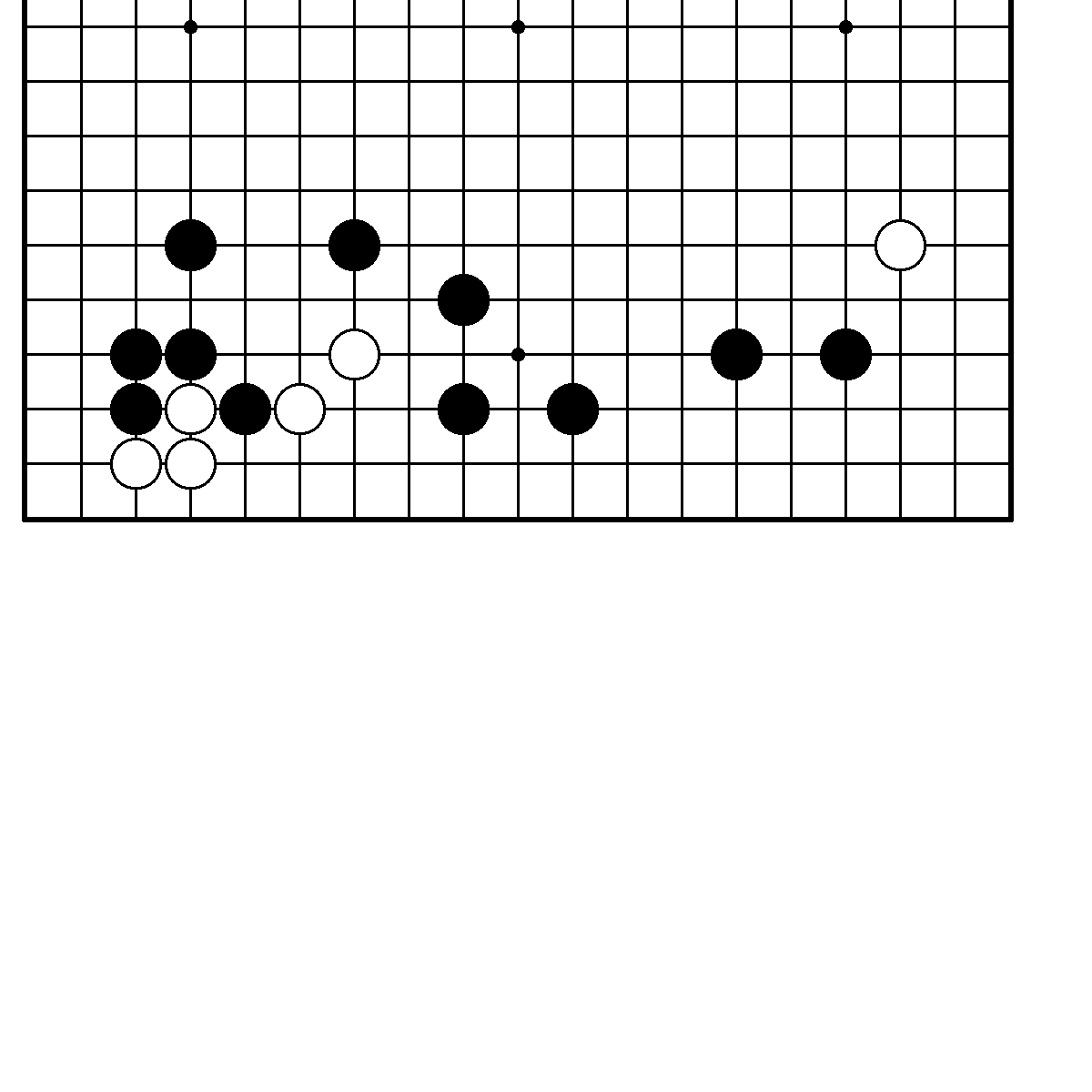     N13. Ход черных. Трудность А.               N14. Ход черных. Трудность А.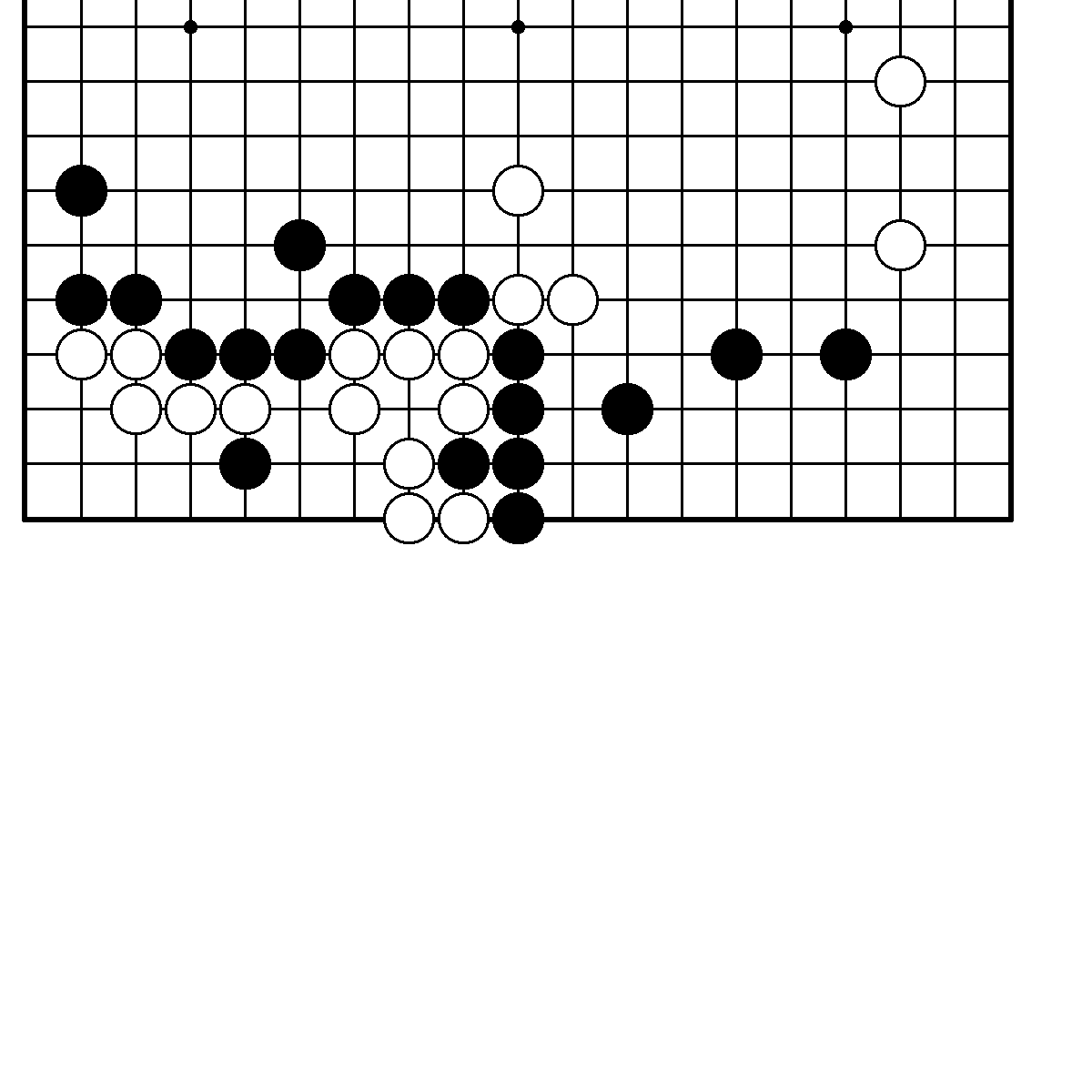 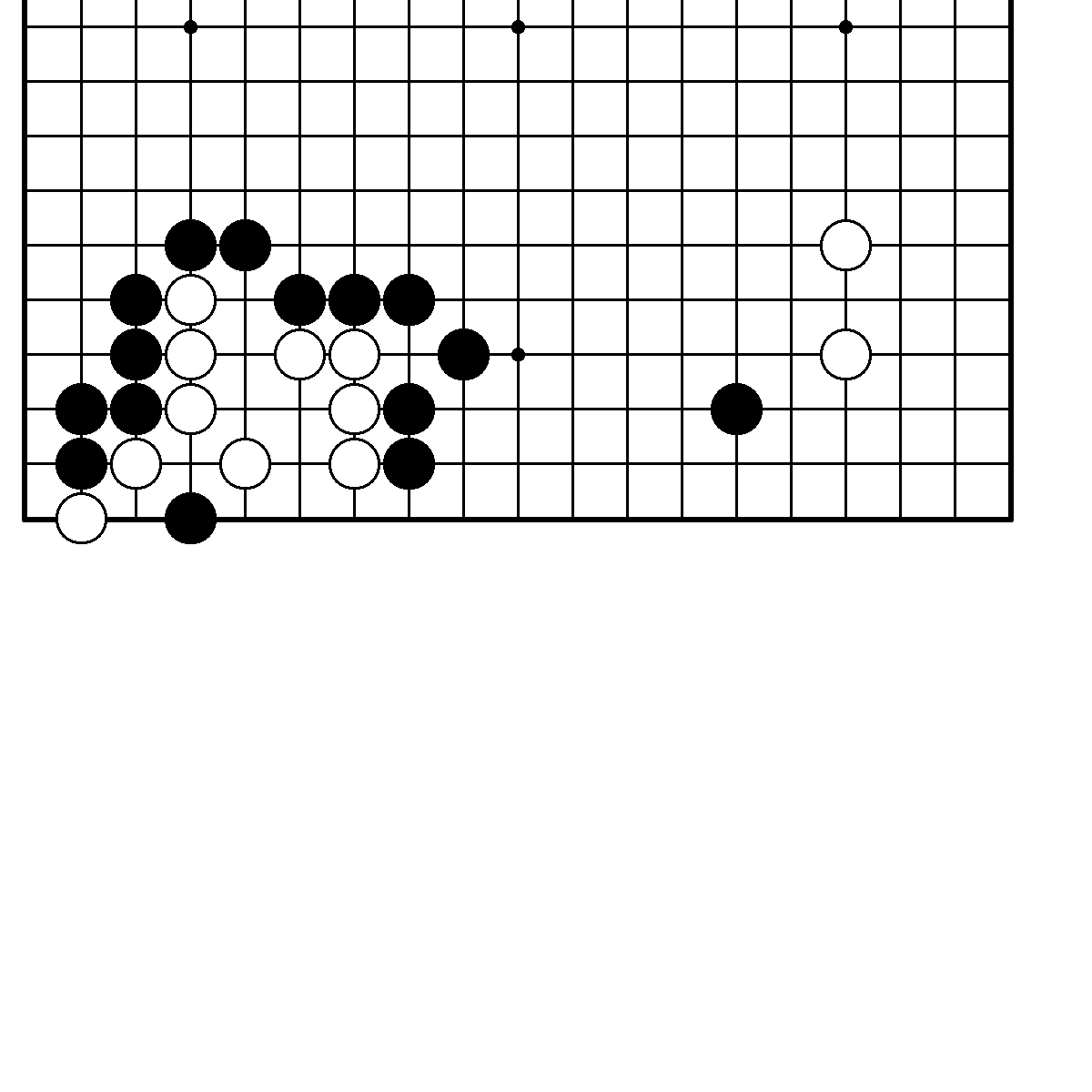     N15. Ход черных. Трудность А.               N16. Ход белых. Трудность А.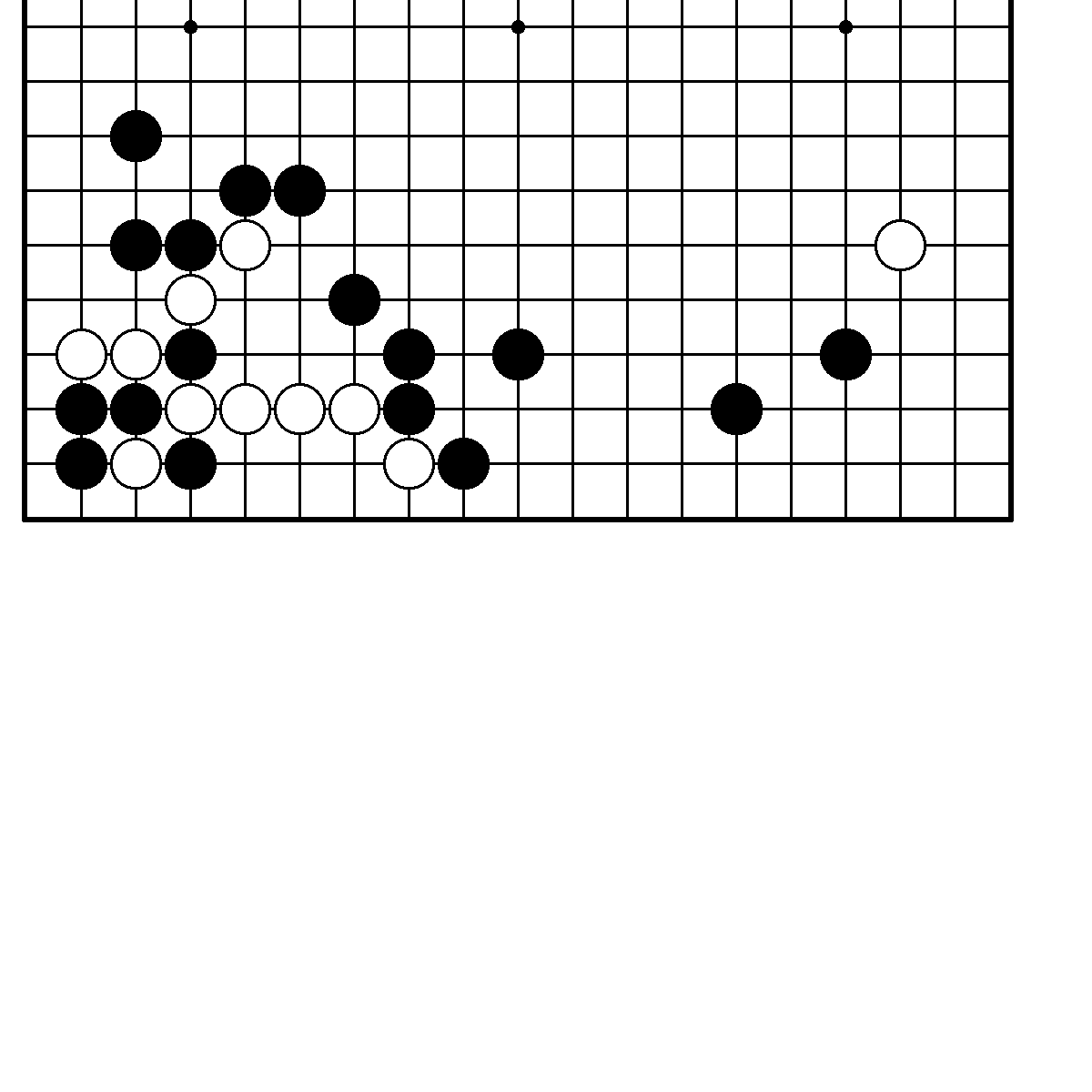 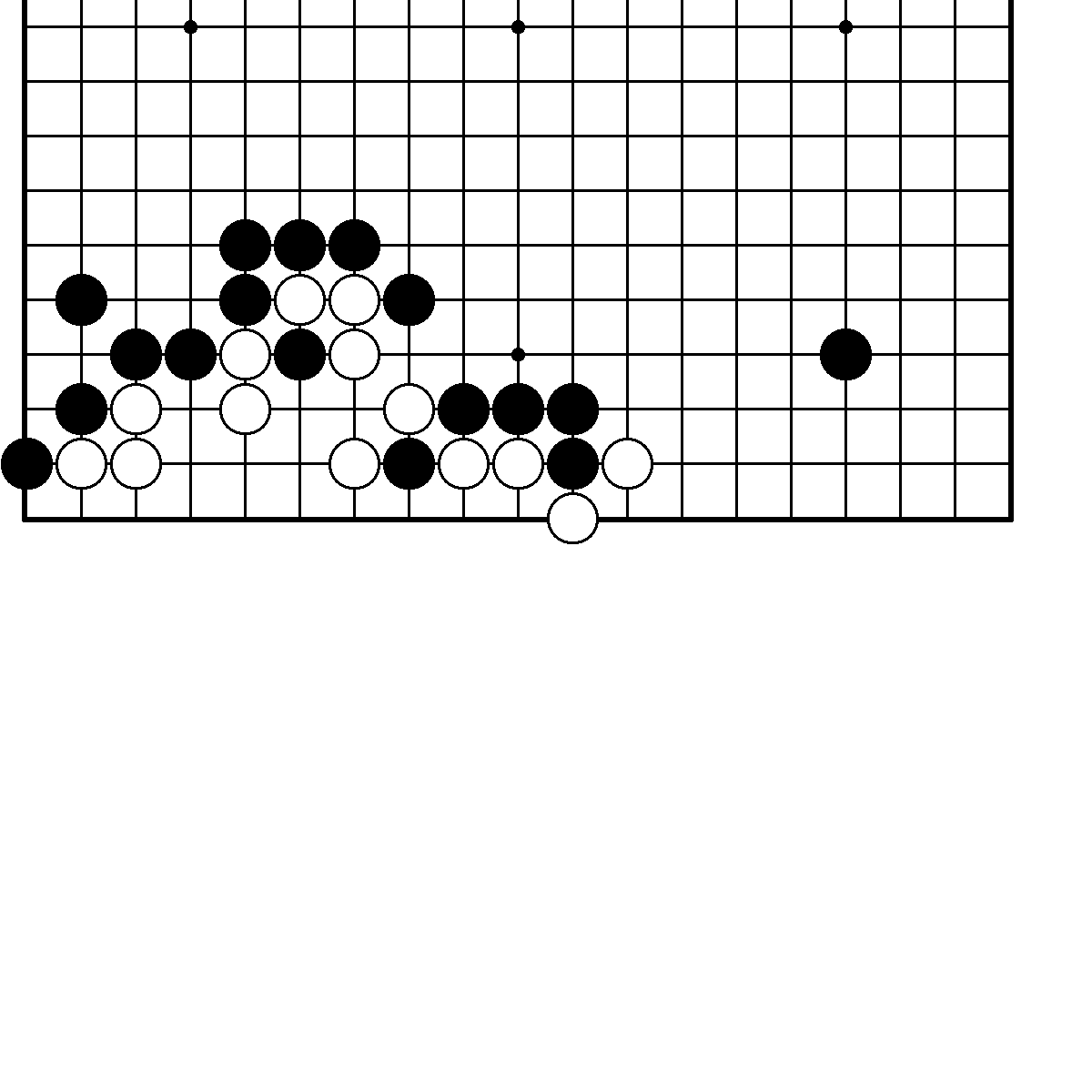                                                                   81     N17. Ход белых. Трудность А.                   N18. Ход белых. Трудность А.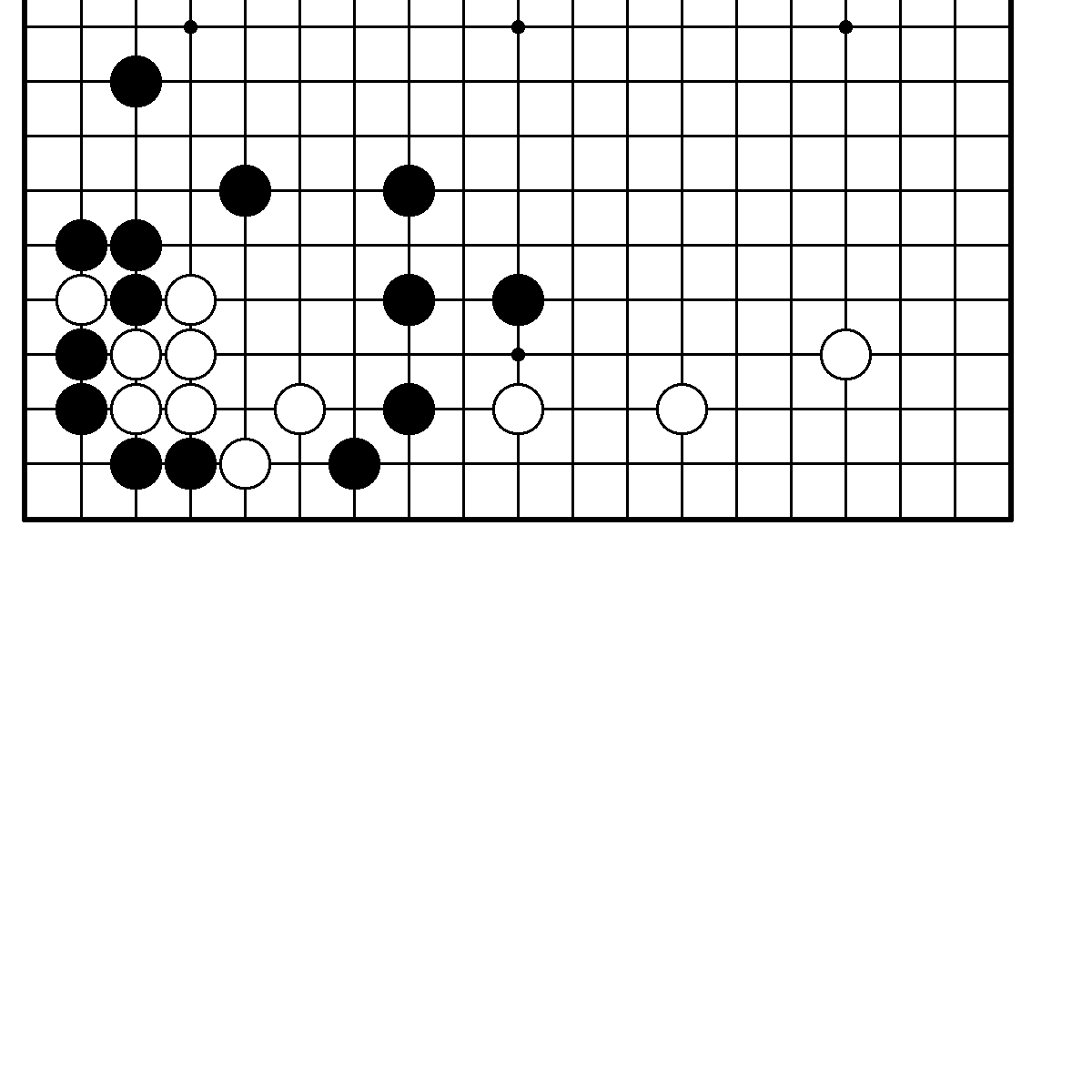 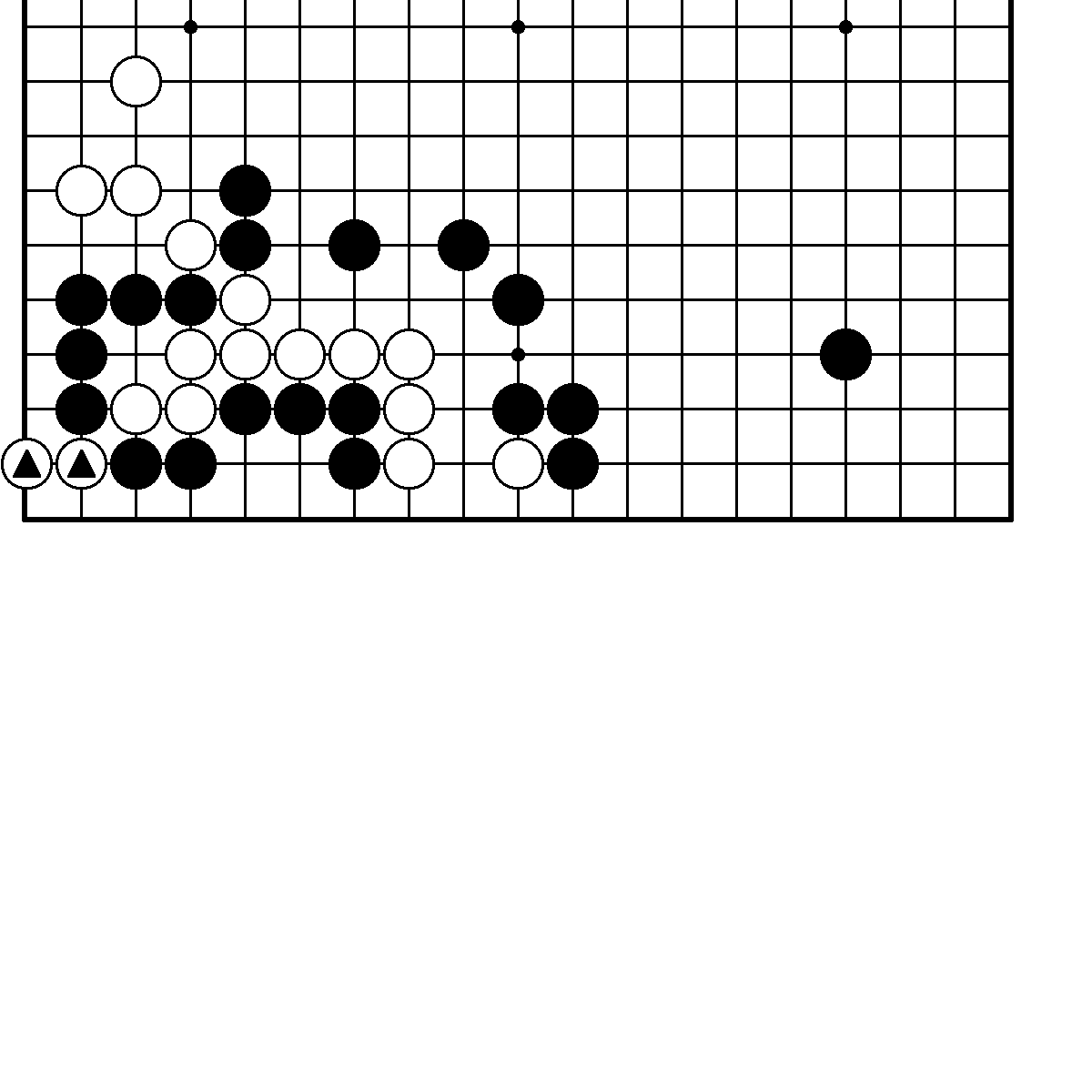       N19. Ход черных. Трудность В.               N20. Ход черных. Трудность В.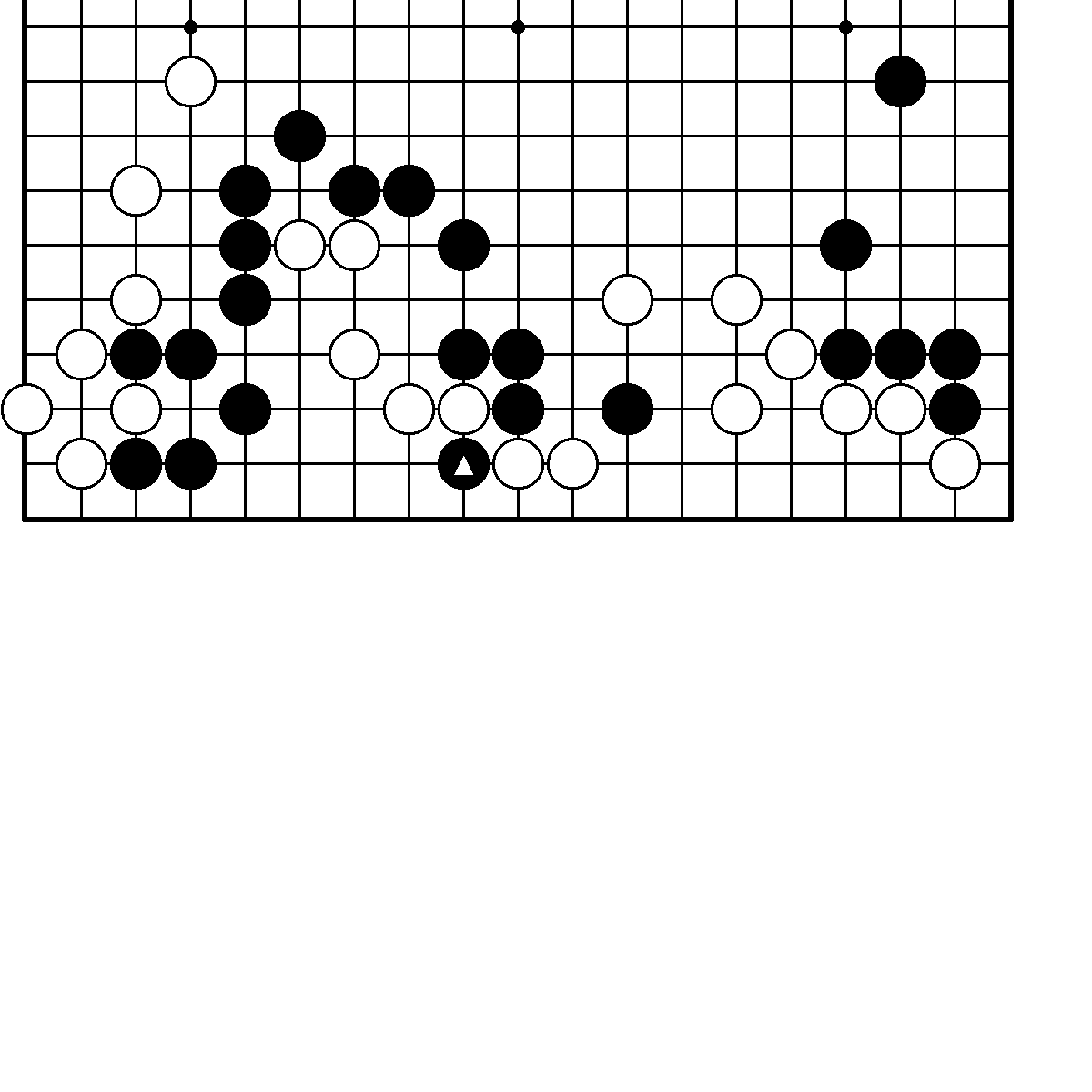 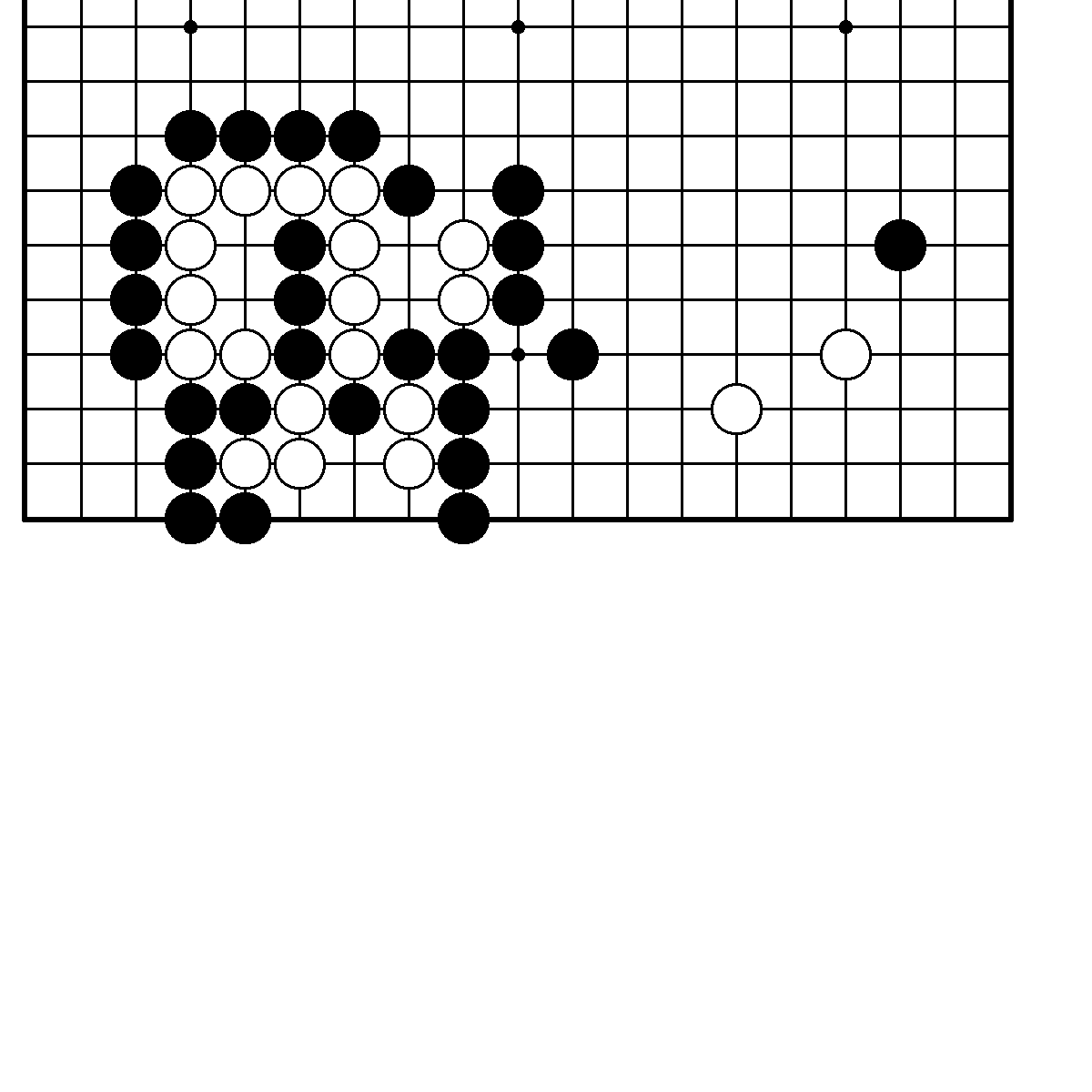       N21. Ход черных. Трудность А.              N22. Ход белых. Трудность В.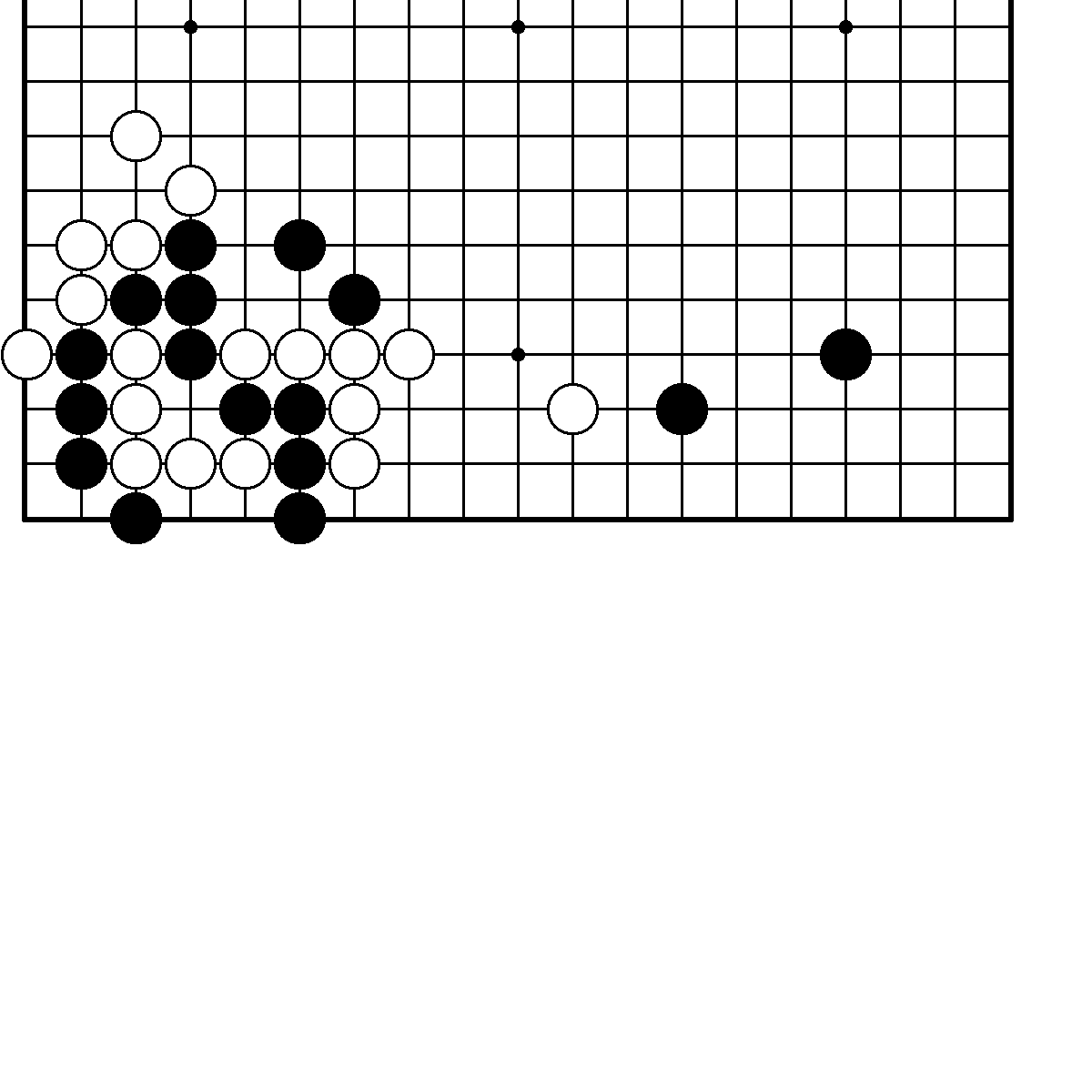 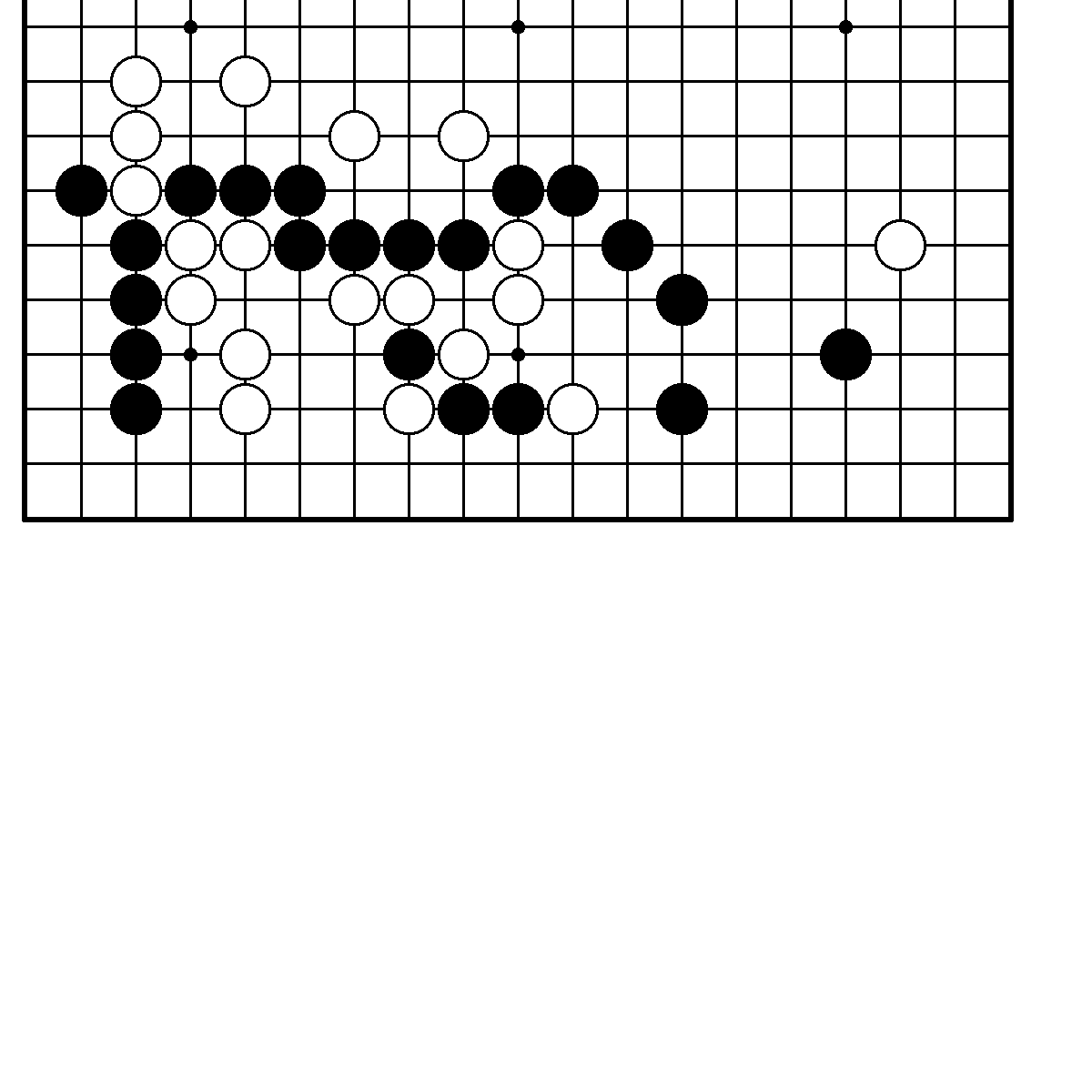      N23. Ход белых. Трудность А.                  N24. Ход черных. Трудность В. 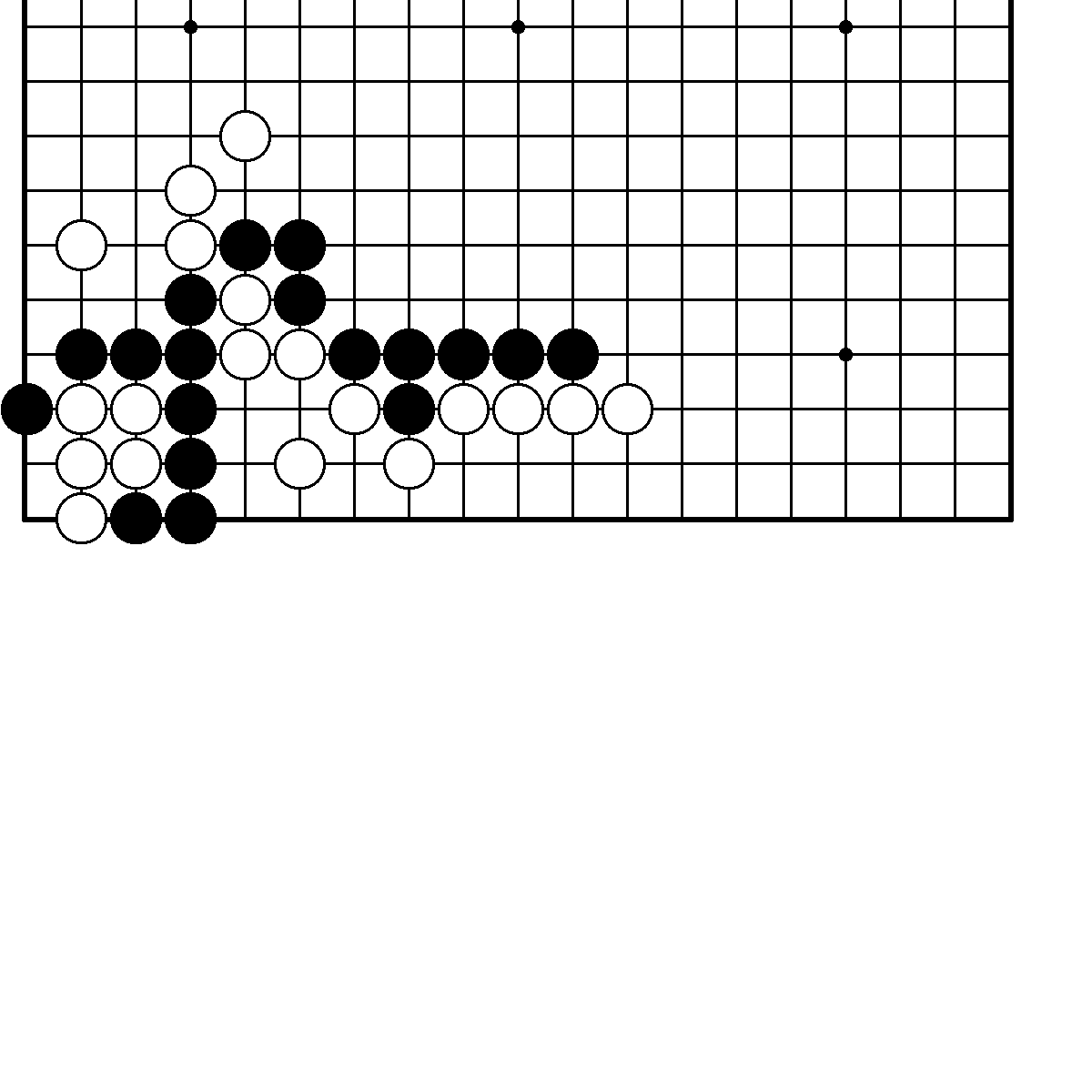 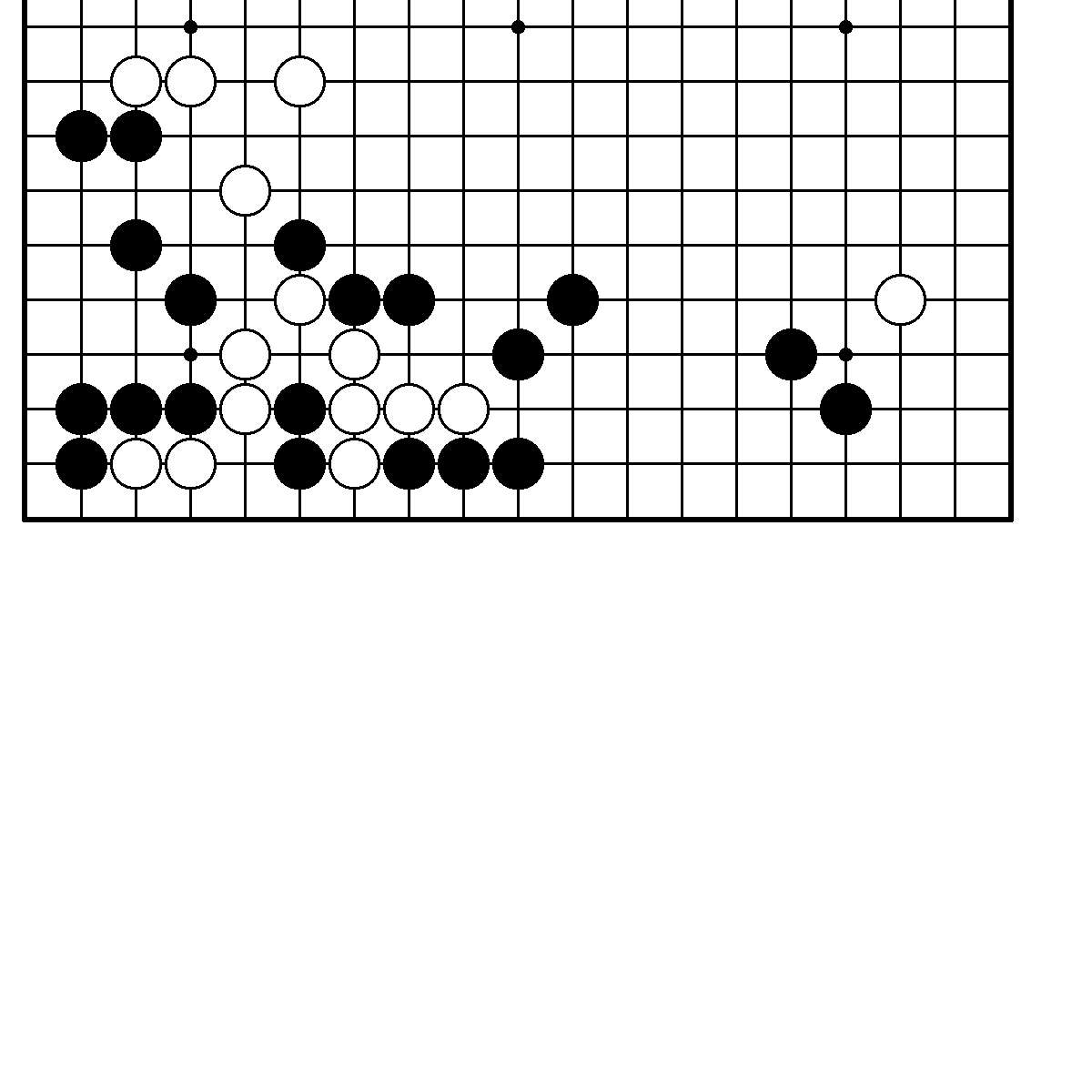                                                                   82    N25. Ход белых. Трудность А.                   N26. Ход черных. Трудность В.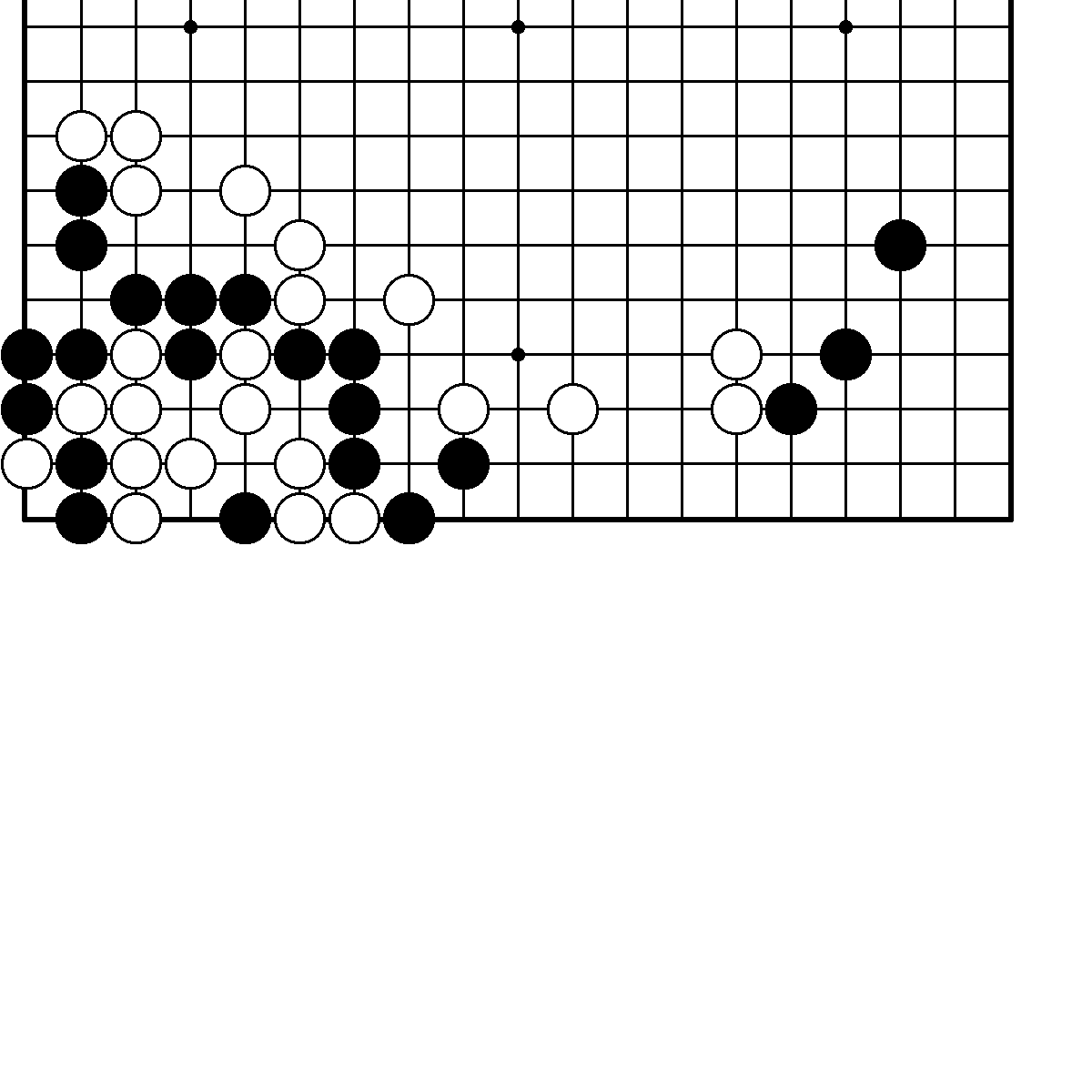 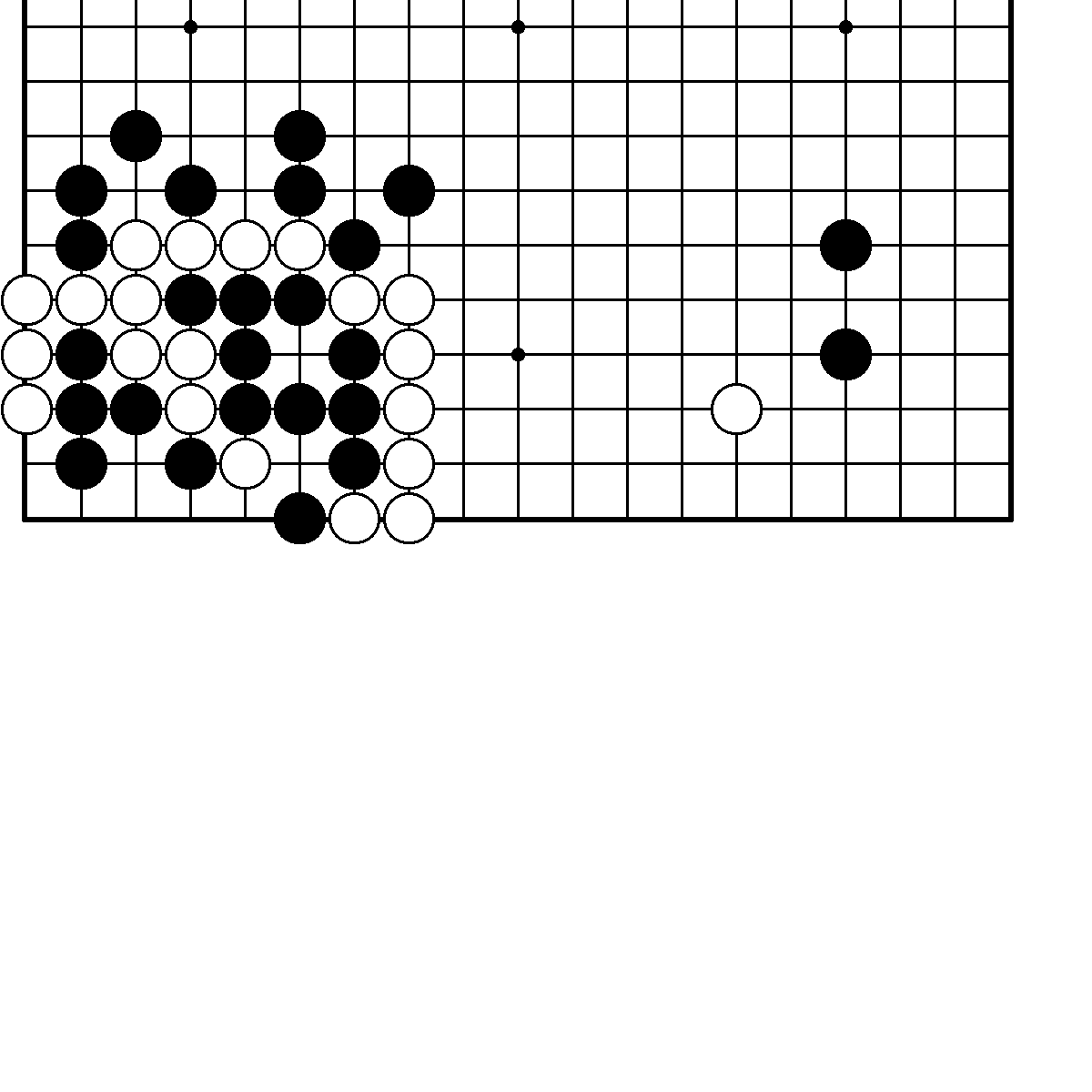     N27. Ход черных. Трудность А.               N28. Ход белых. Трудность А.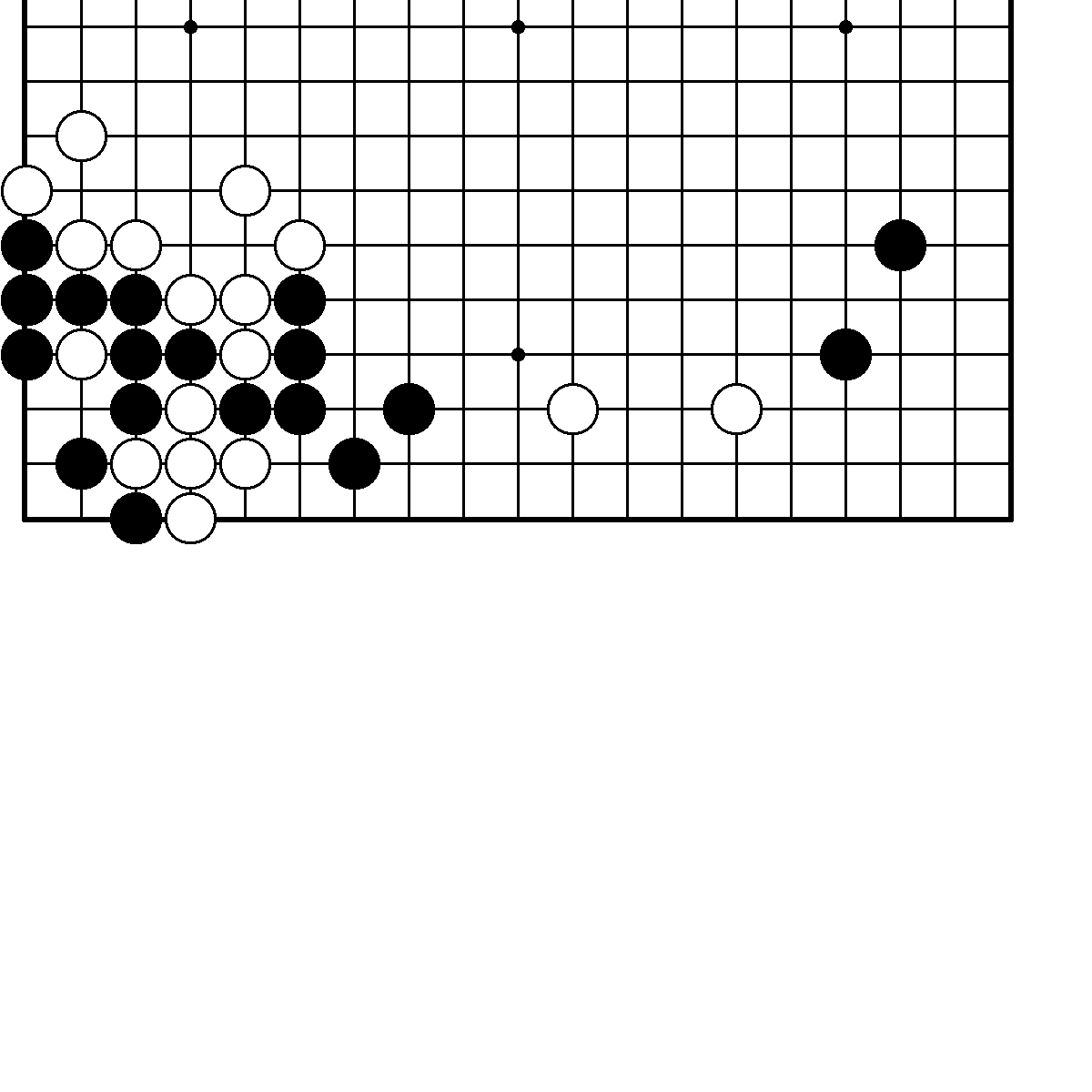 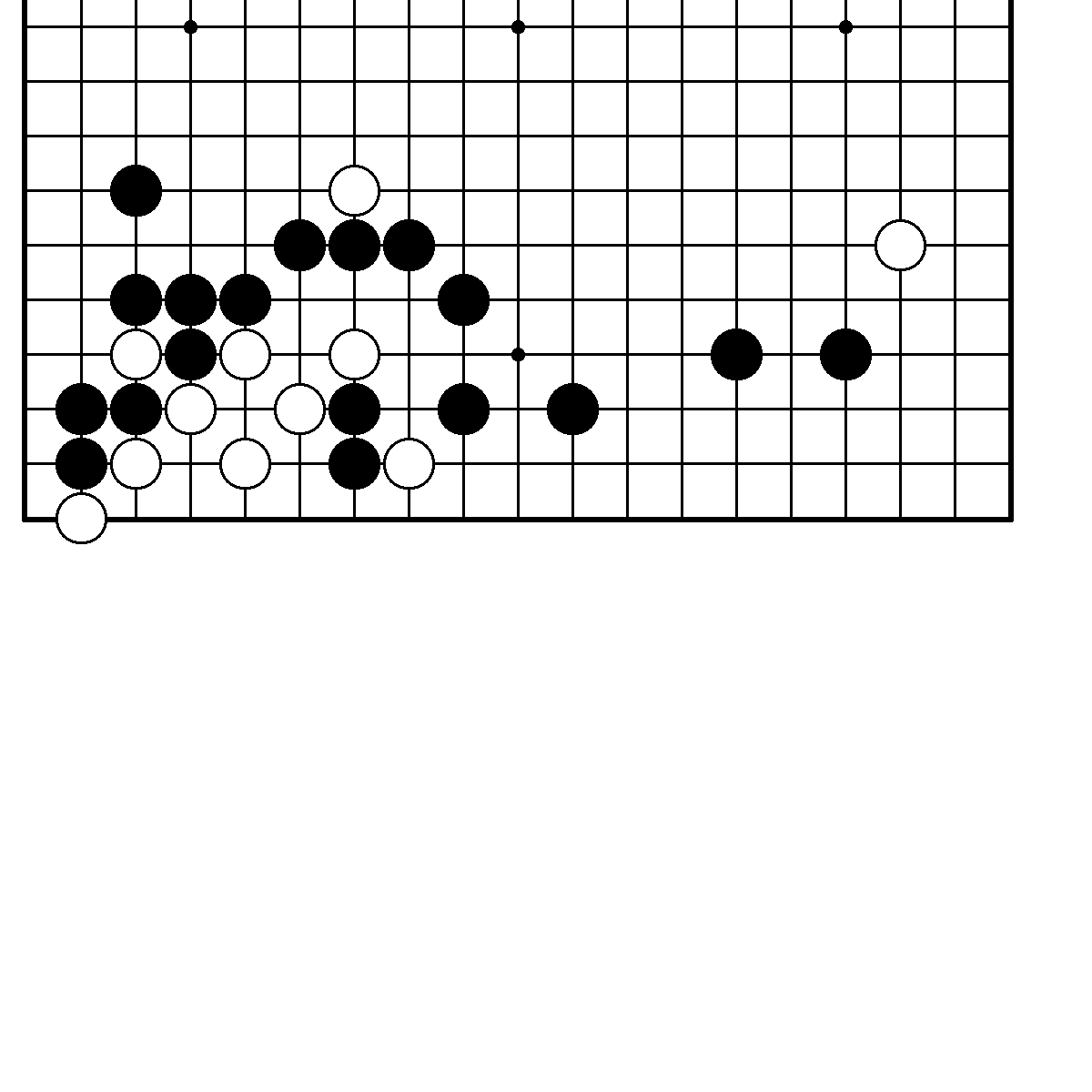      N29. Ход черных. Трудность С.               N30. Ход белых. Трудность А.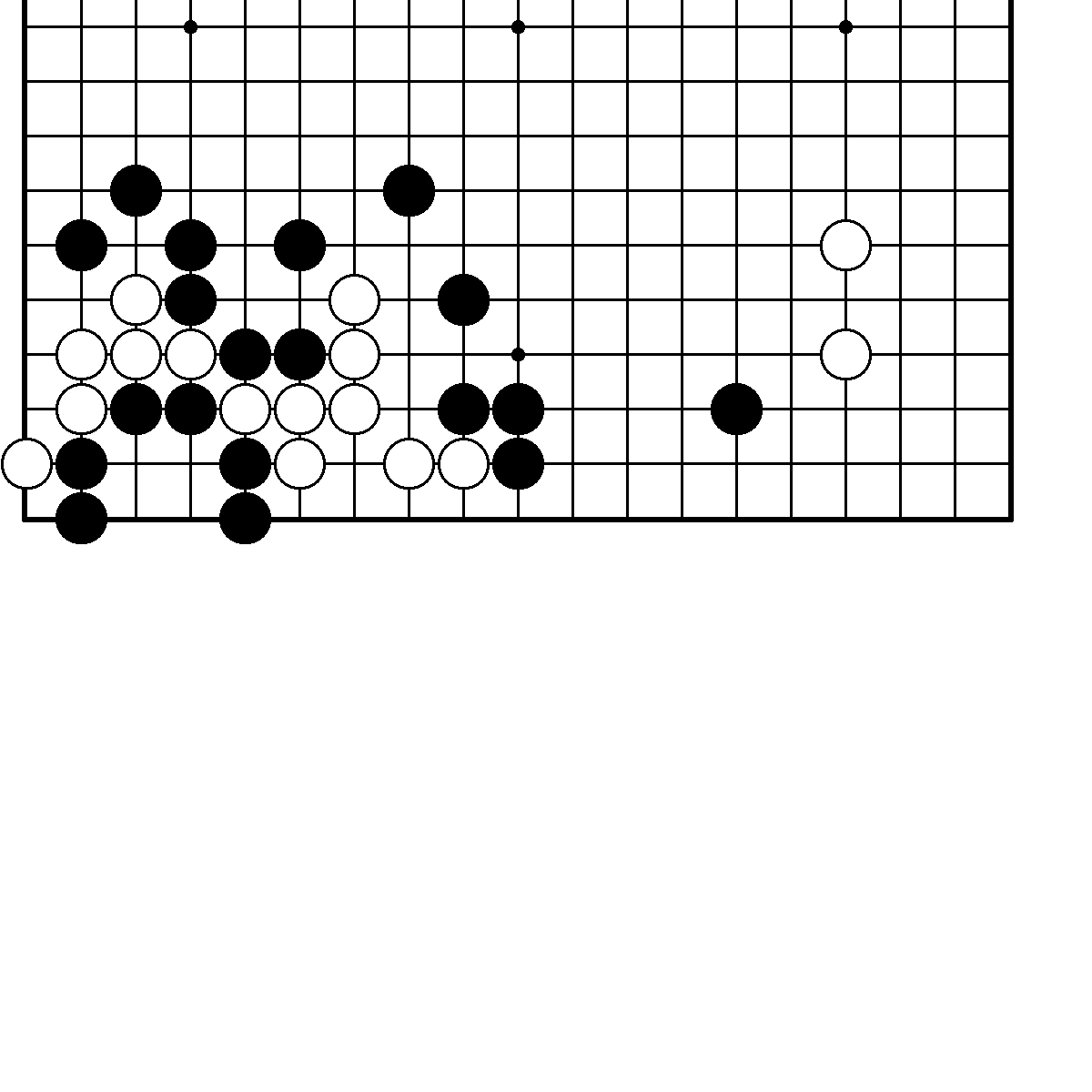 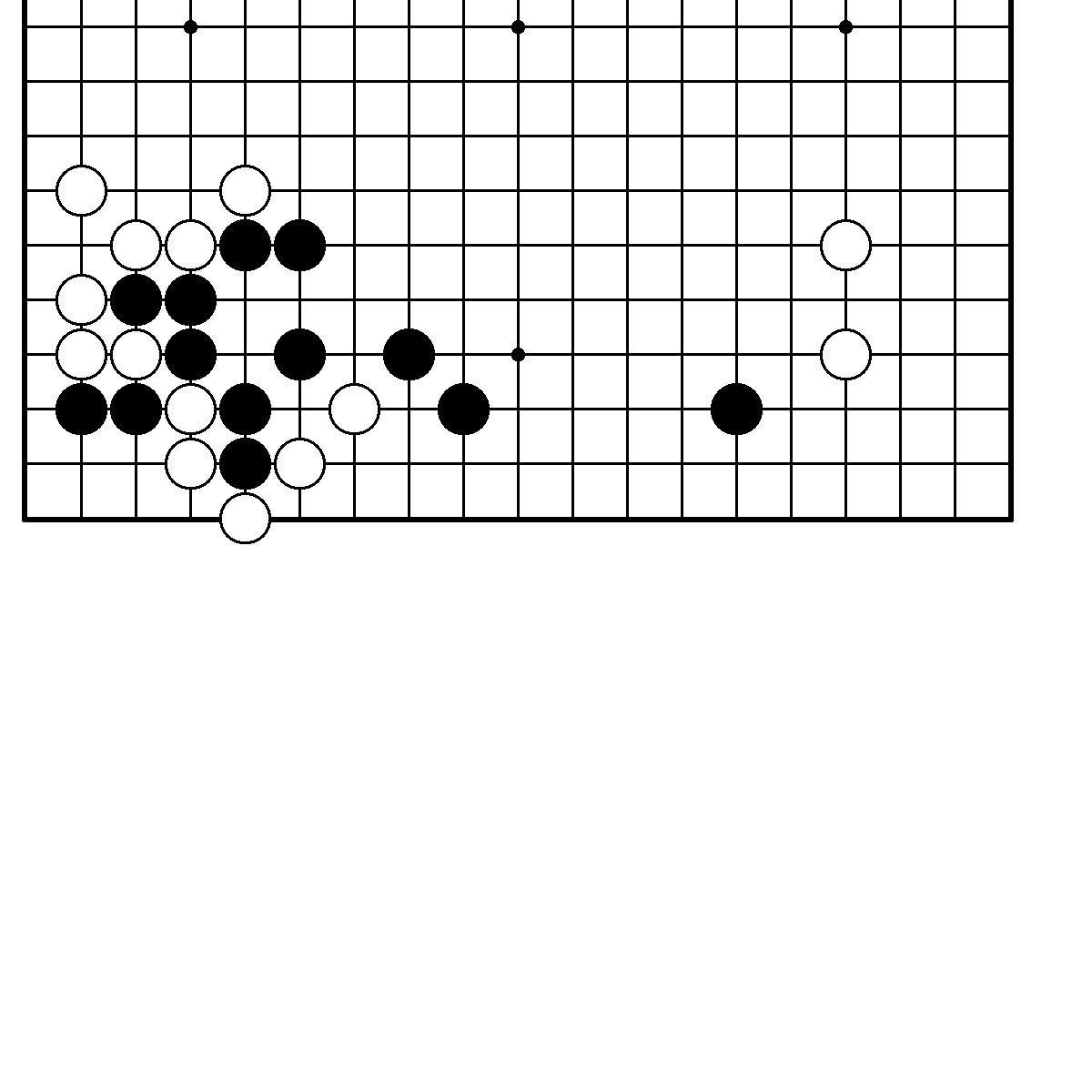      N31. Ход белых. Трудность А.                 N32. Ход белых. Трудность А.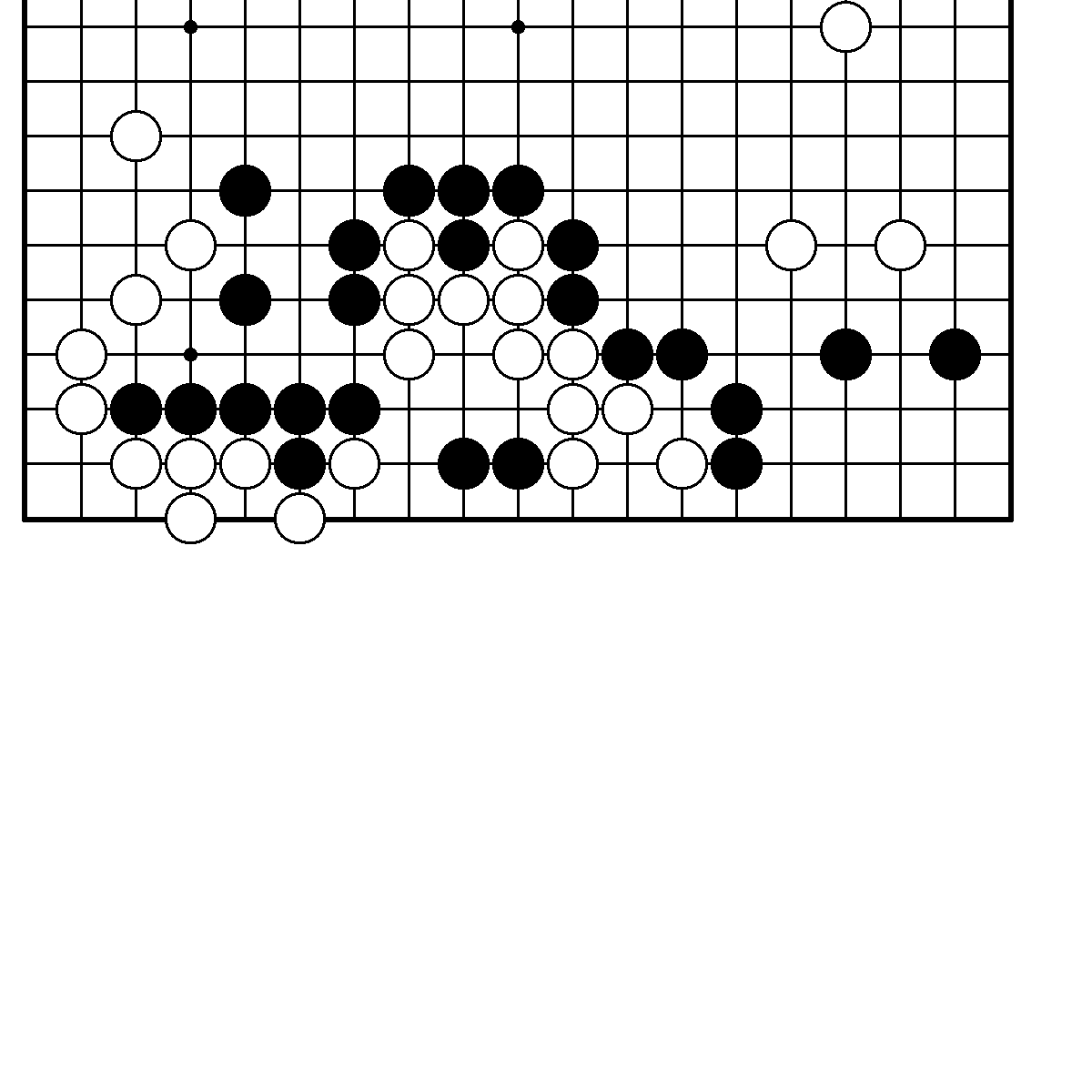 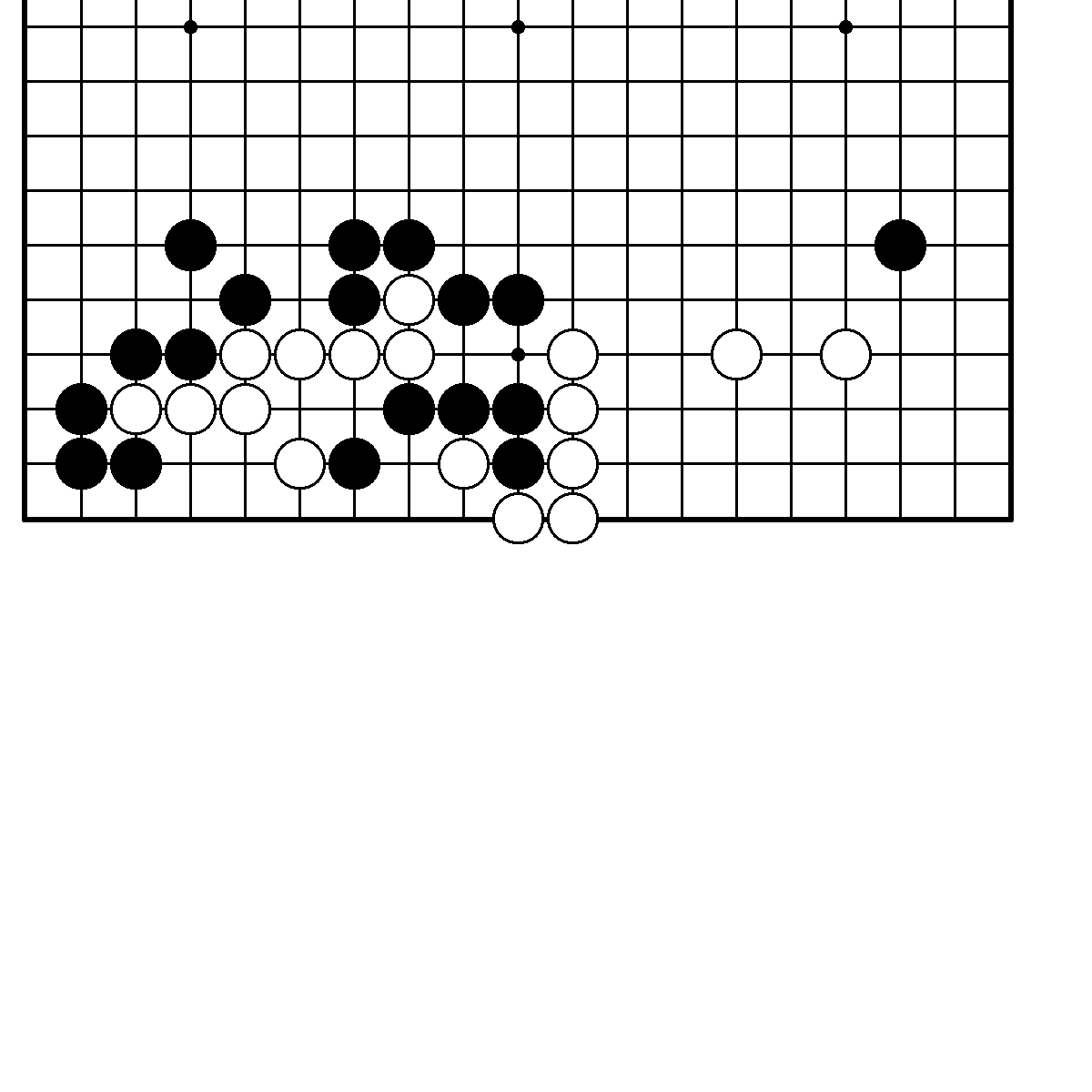                                                                    83      N33. Ход белых. Трудность С.                N34. Ход белых. Трудность А.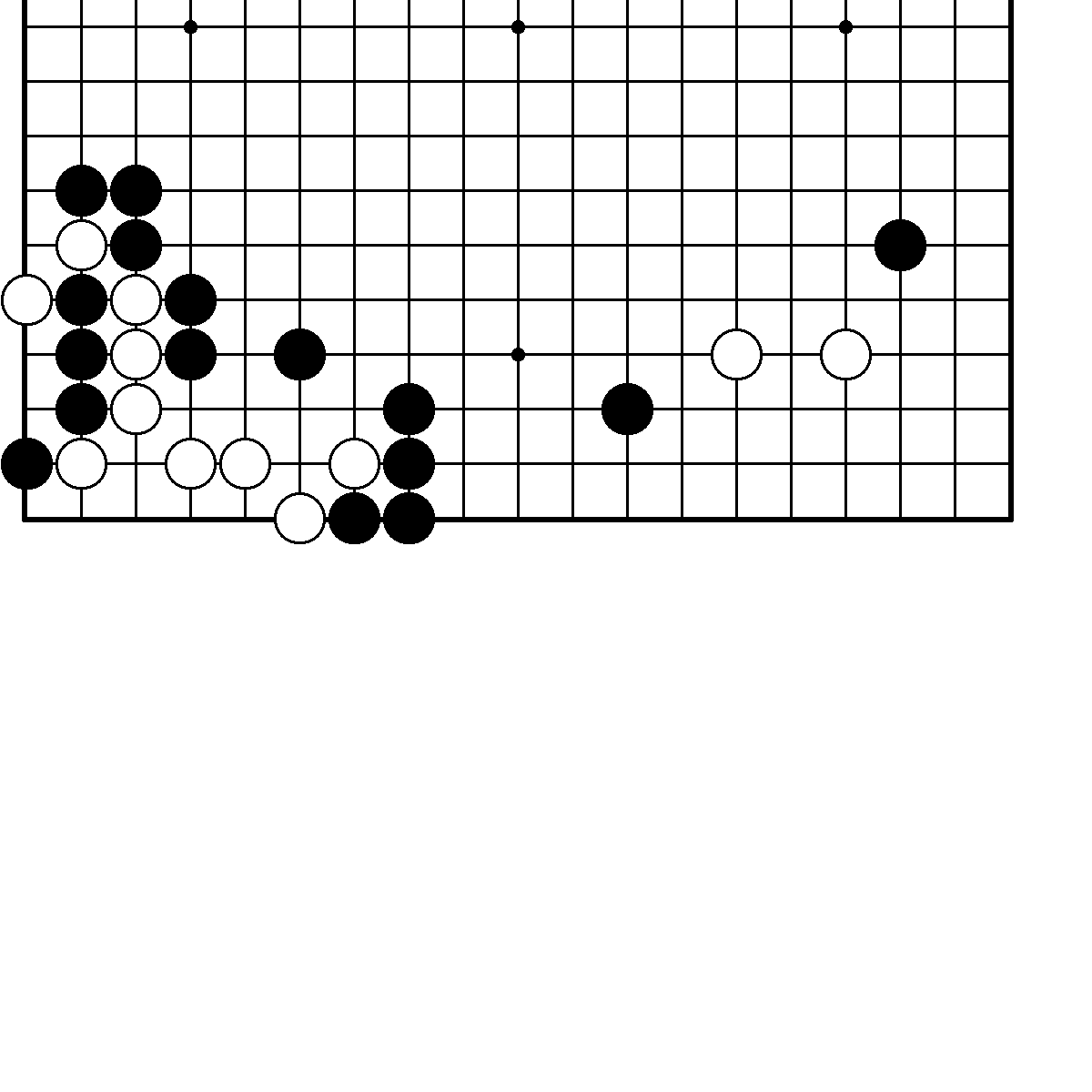 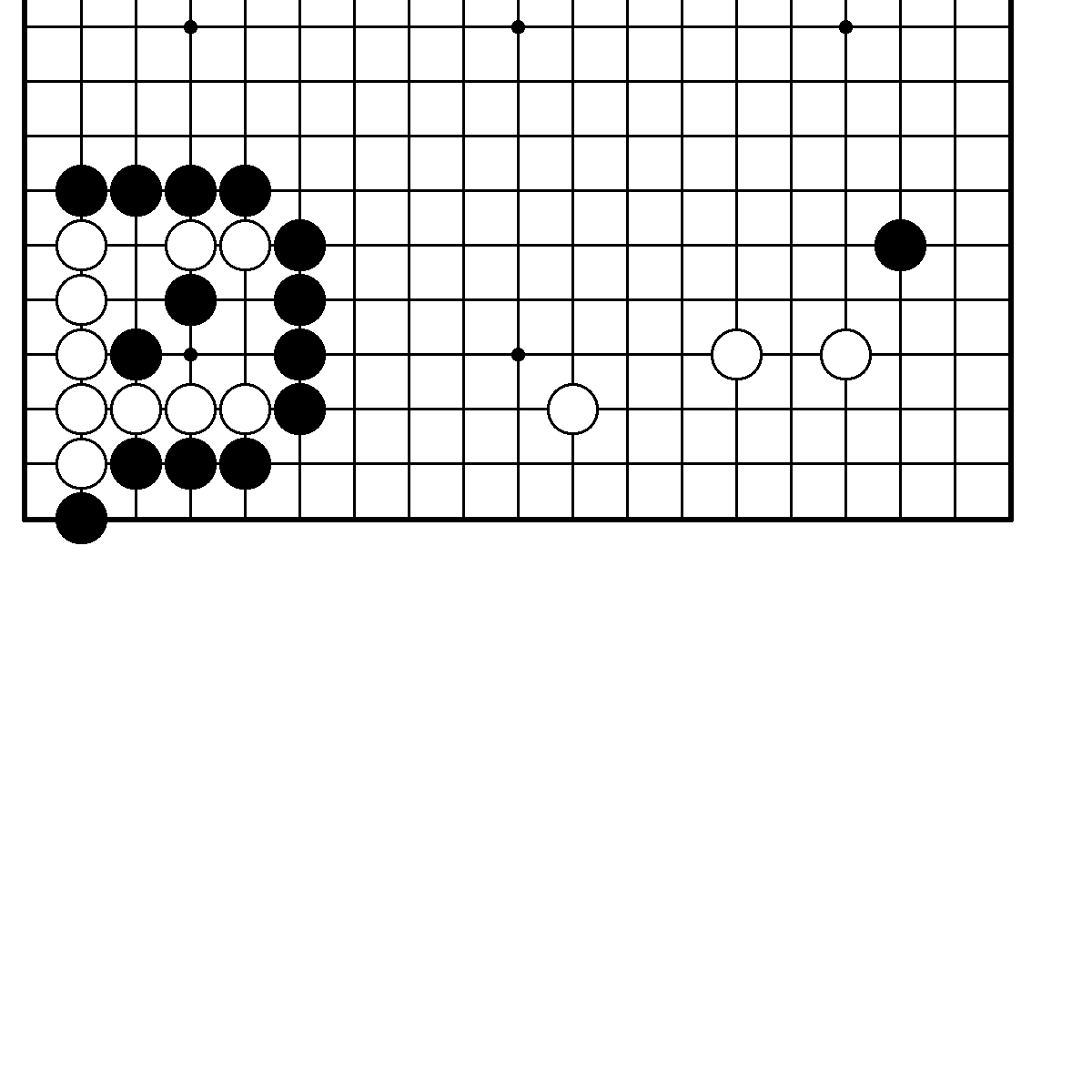       N35. Ход белых. Трудность В.                 N36. Ход белых. Трудность А.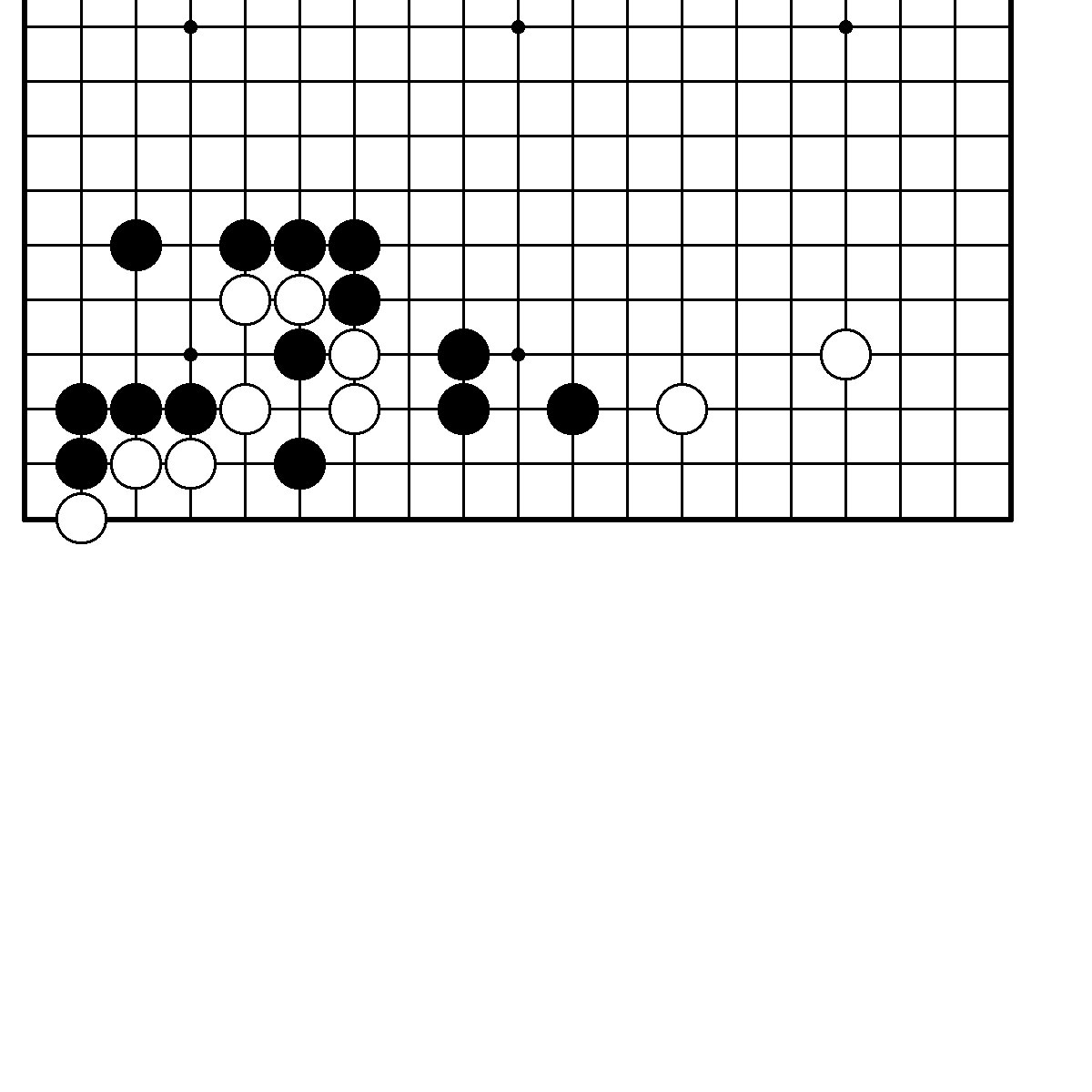 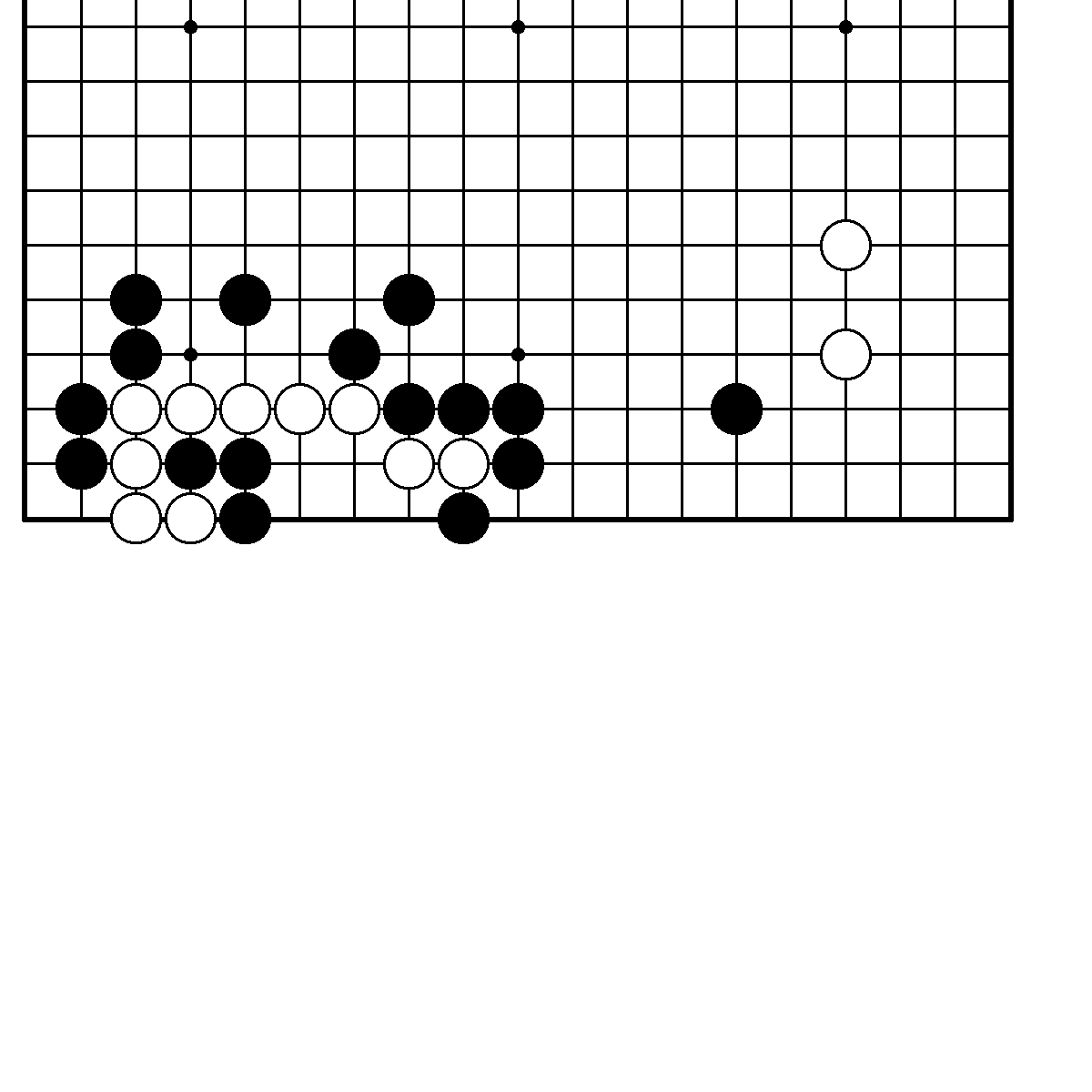       N37. Ход черных. Трудность А.               N38. Ход черных. Трудность А.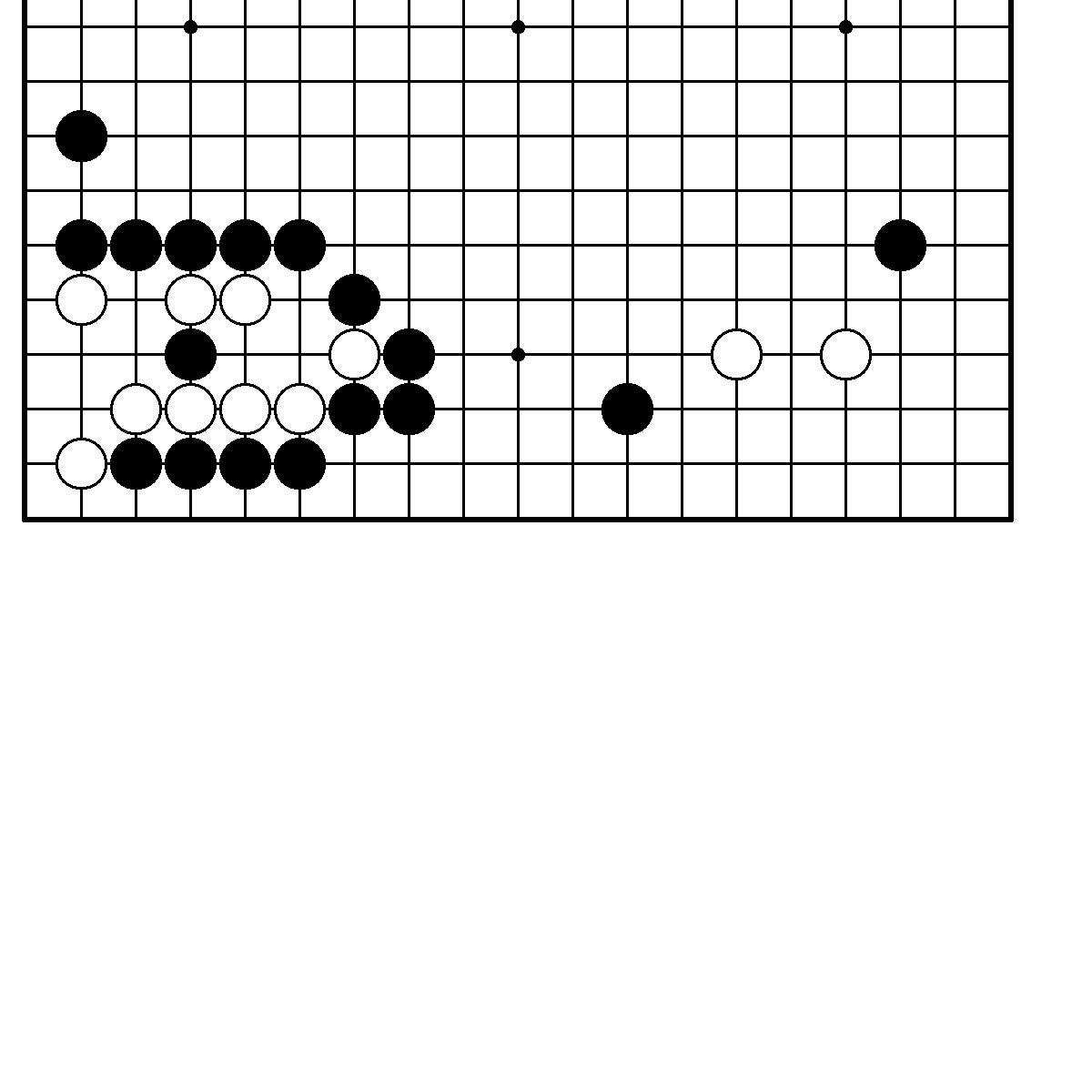 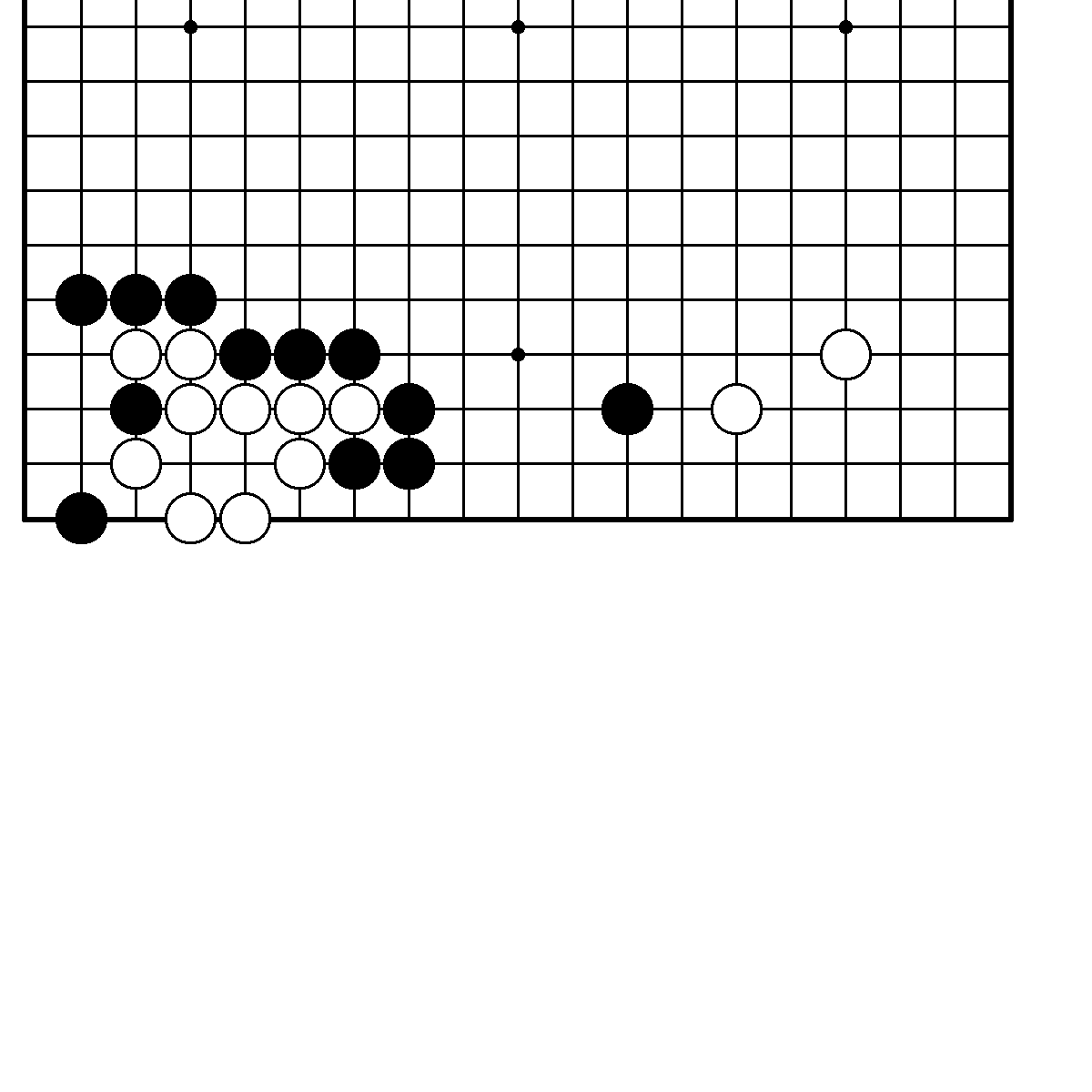        N39. Ход белых. Трудность А.               N40. Ход белых. Трудность А.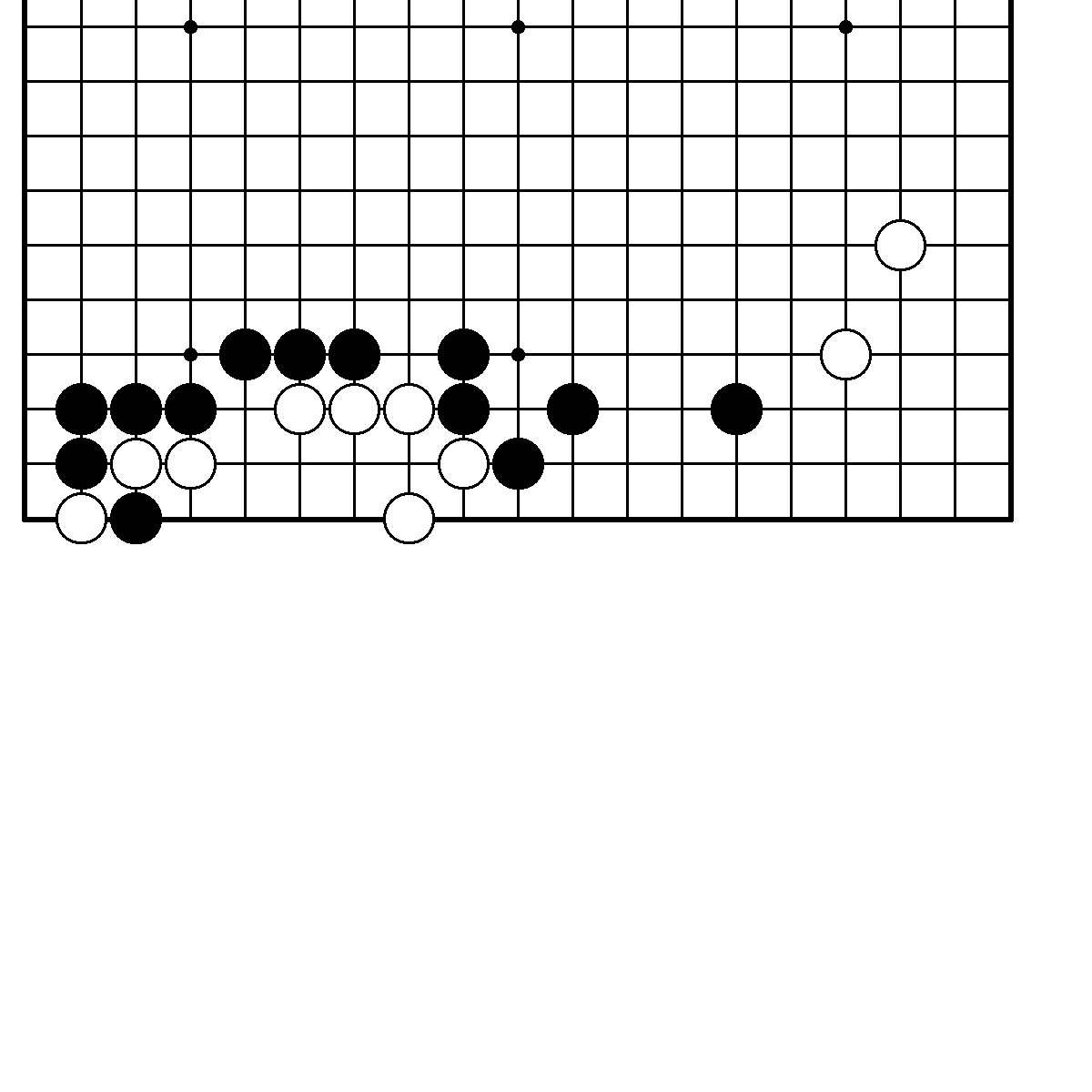 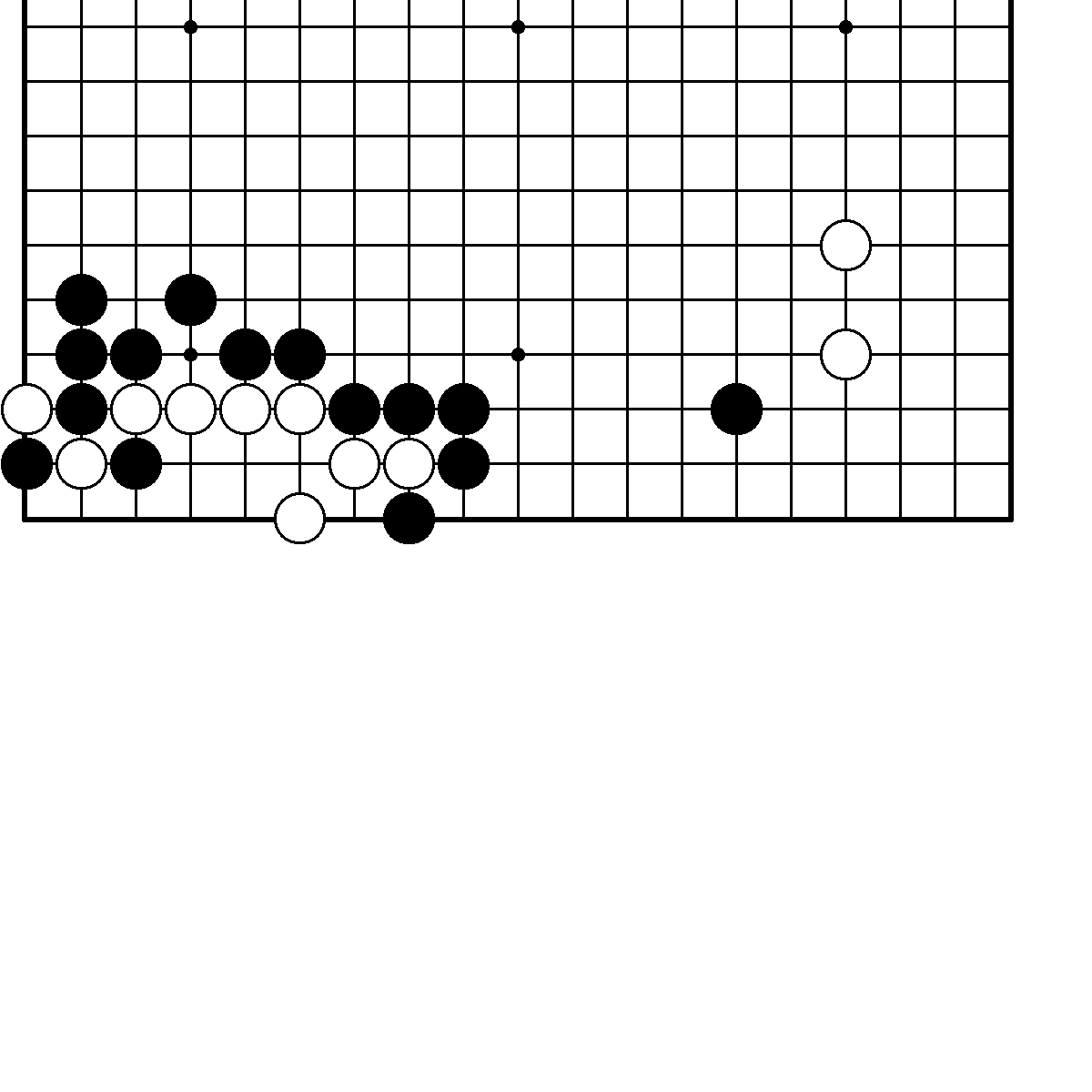                                                                      84     N41. Ход белых. Трудность А.               N42. Ход белых. Трудность А.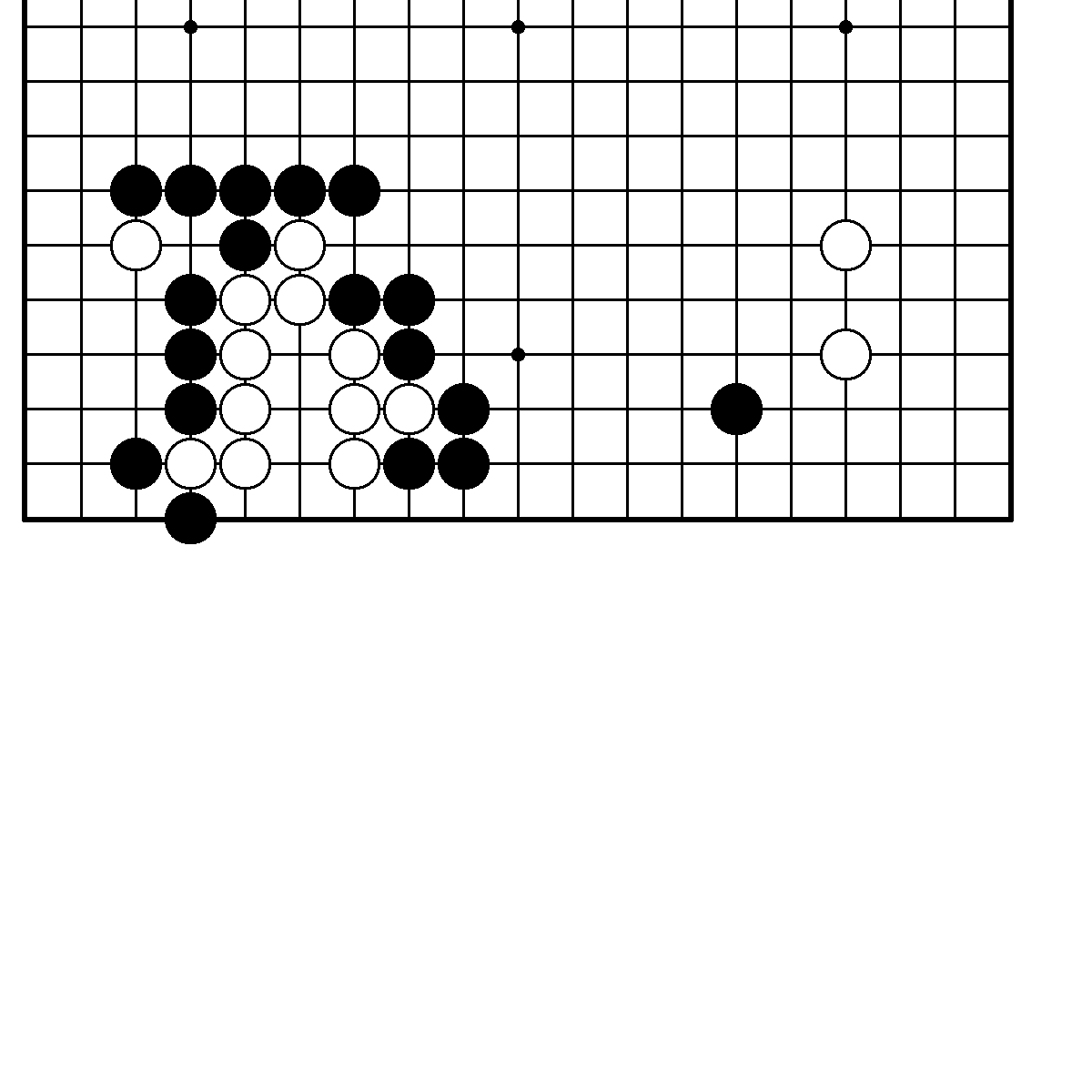 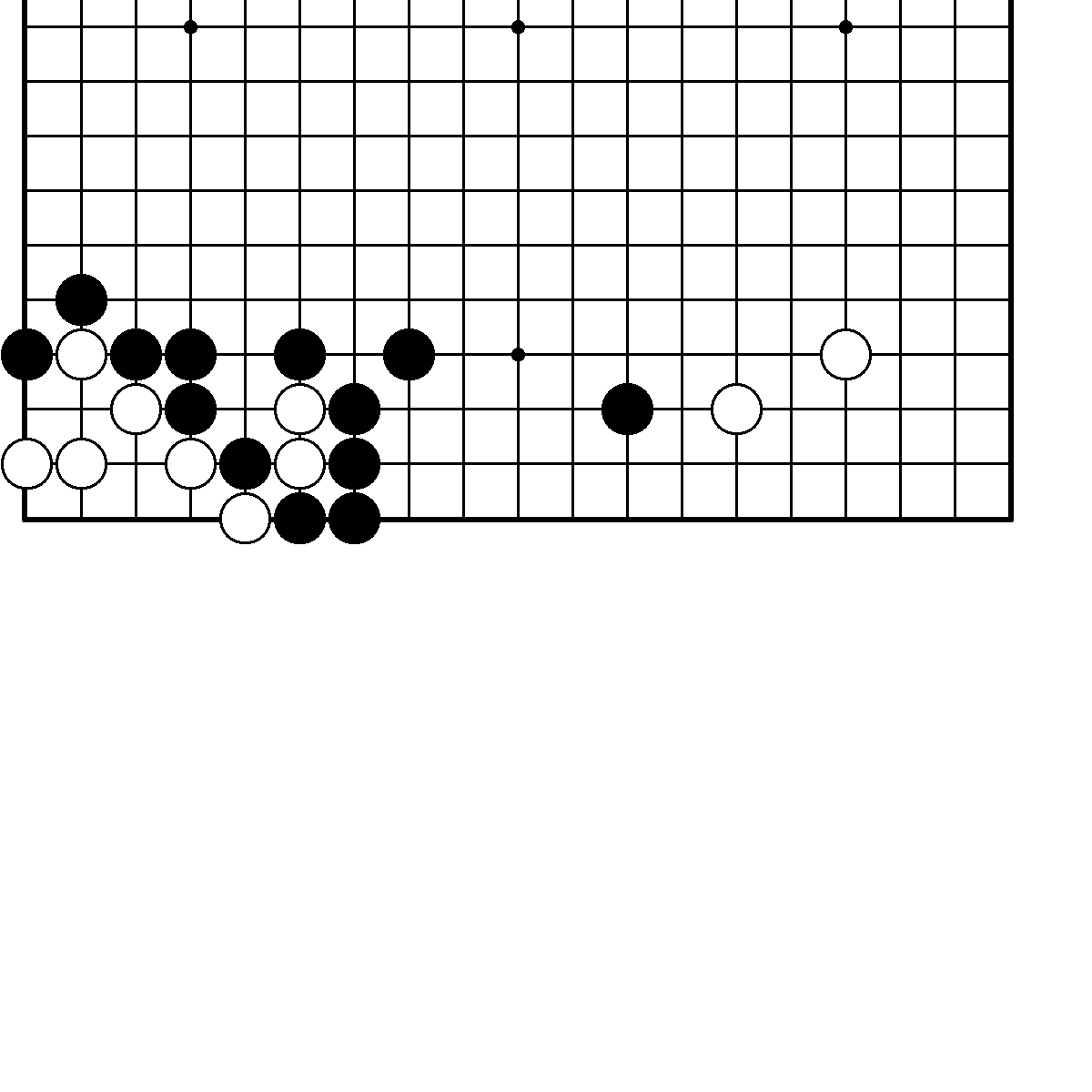      N43. Ход белых. Трудность А.   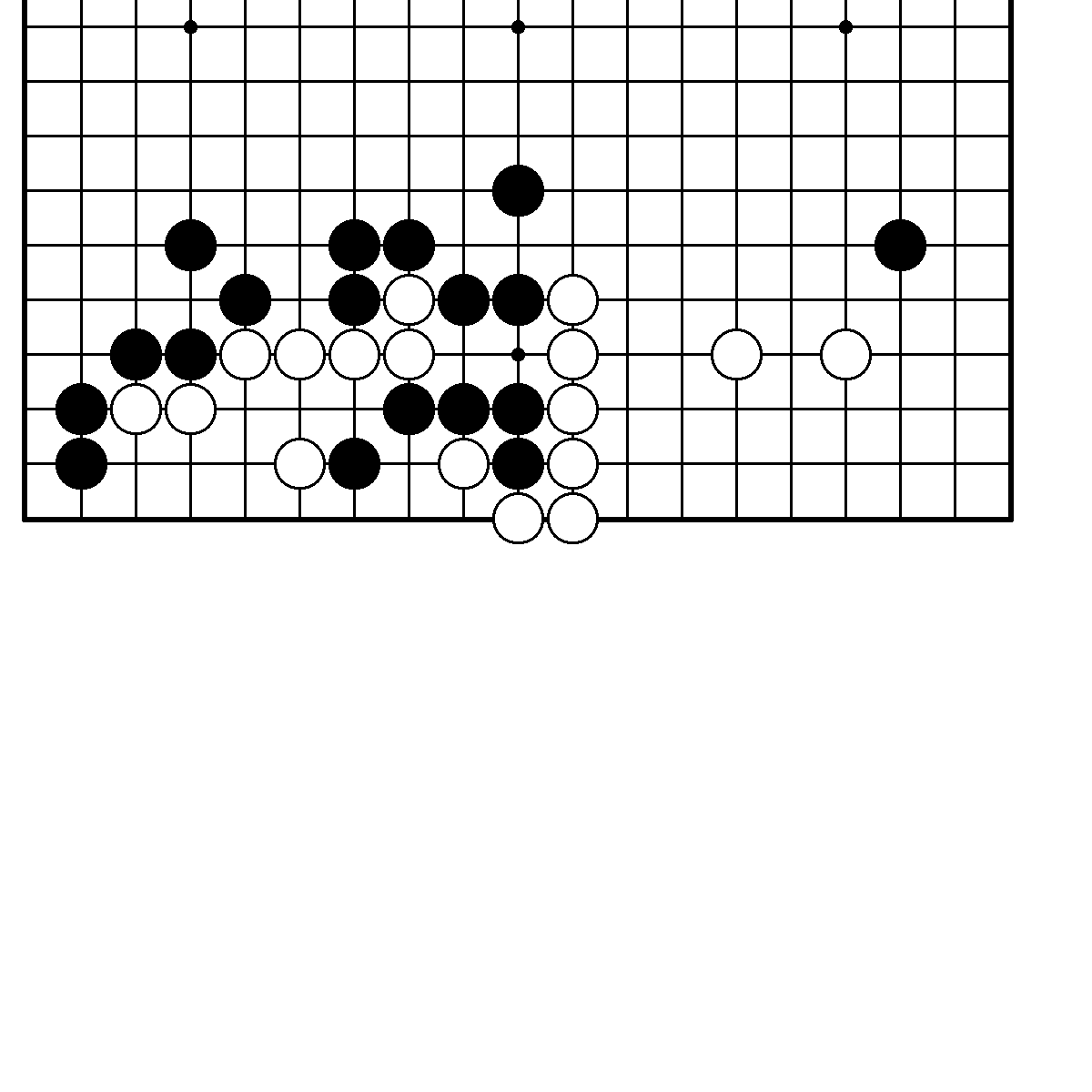                          Ответы к главе 7.    N1. Правильный ответ.                              N2. Правильный ответ.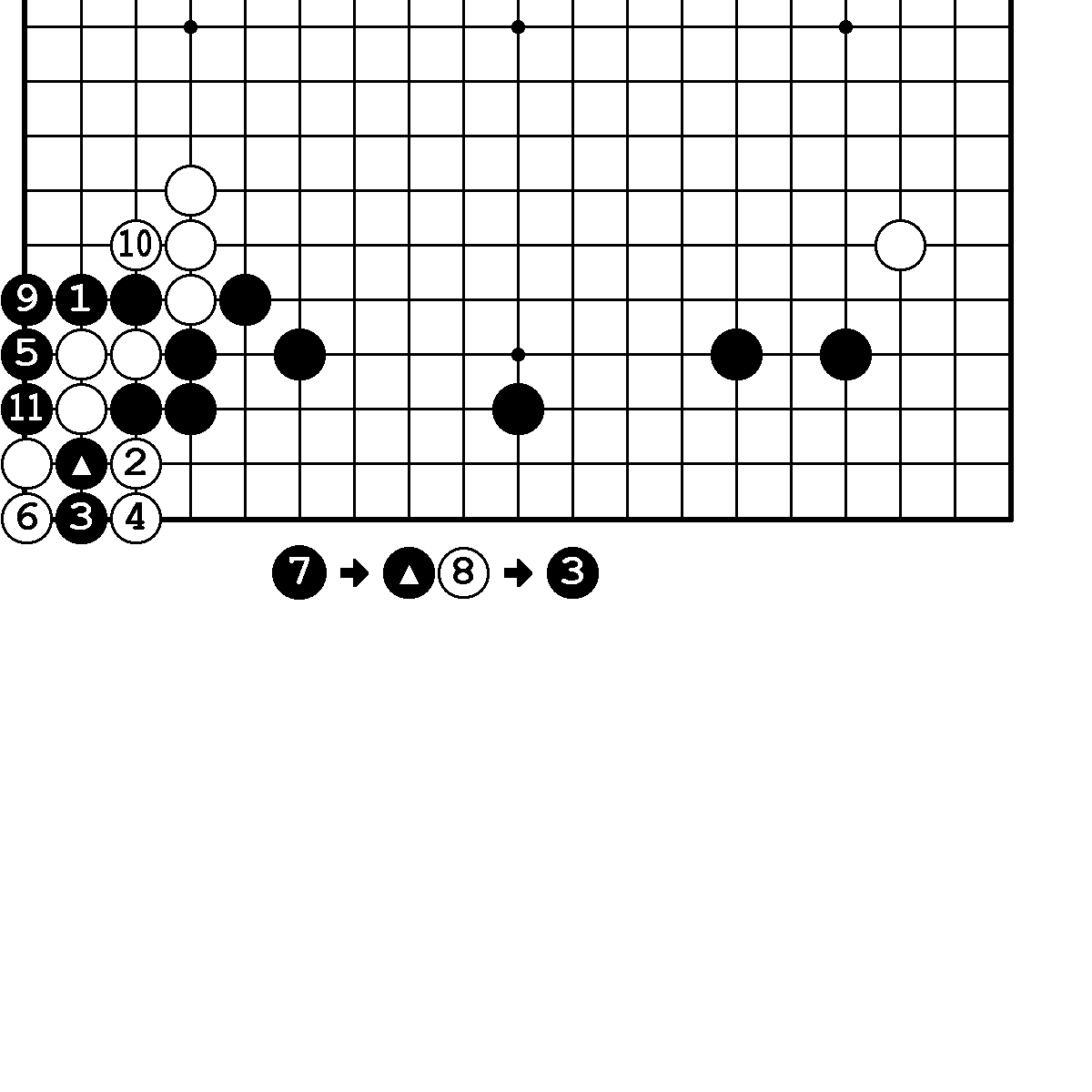 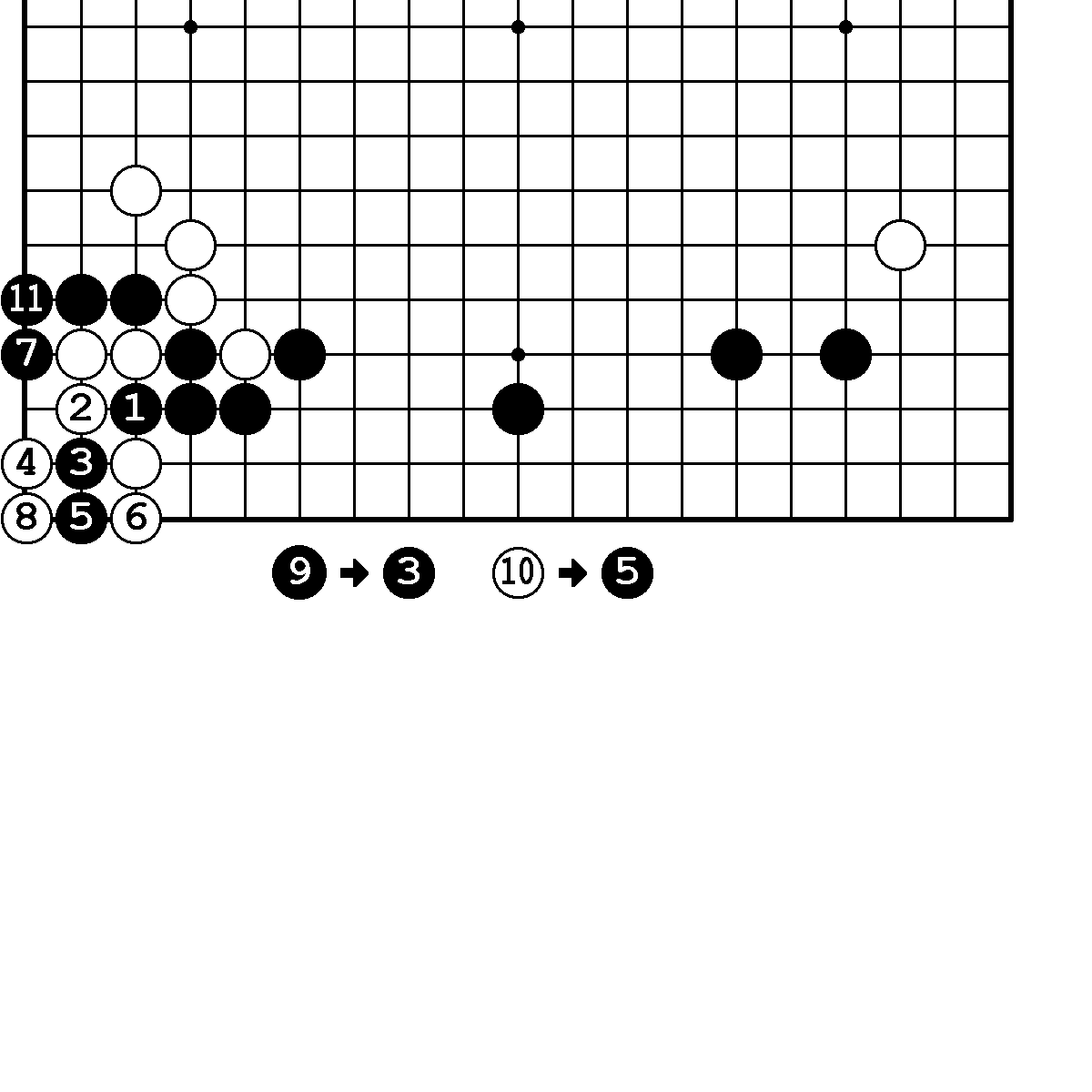     N3. Правильный ответ.                              N4. Правильный ответ.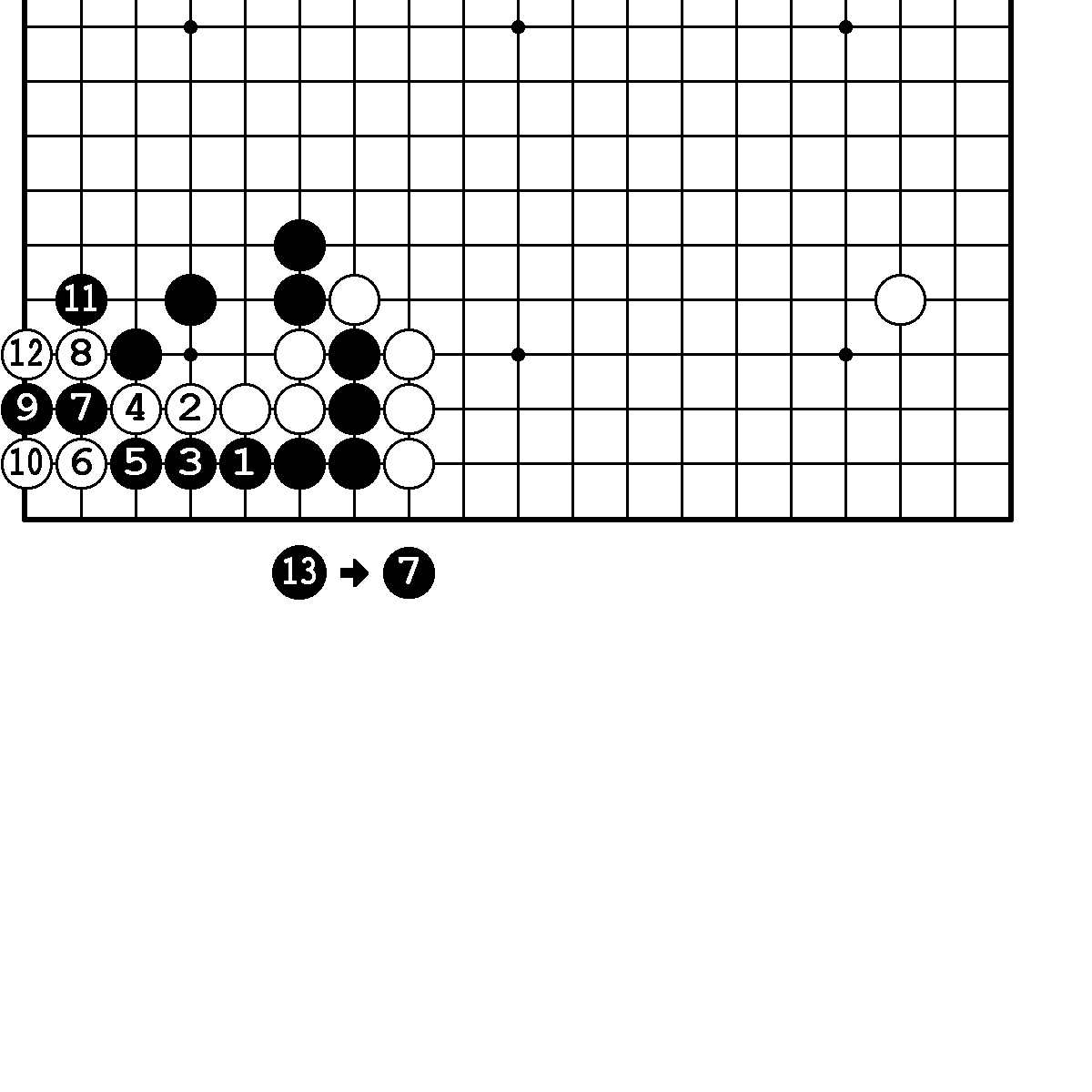 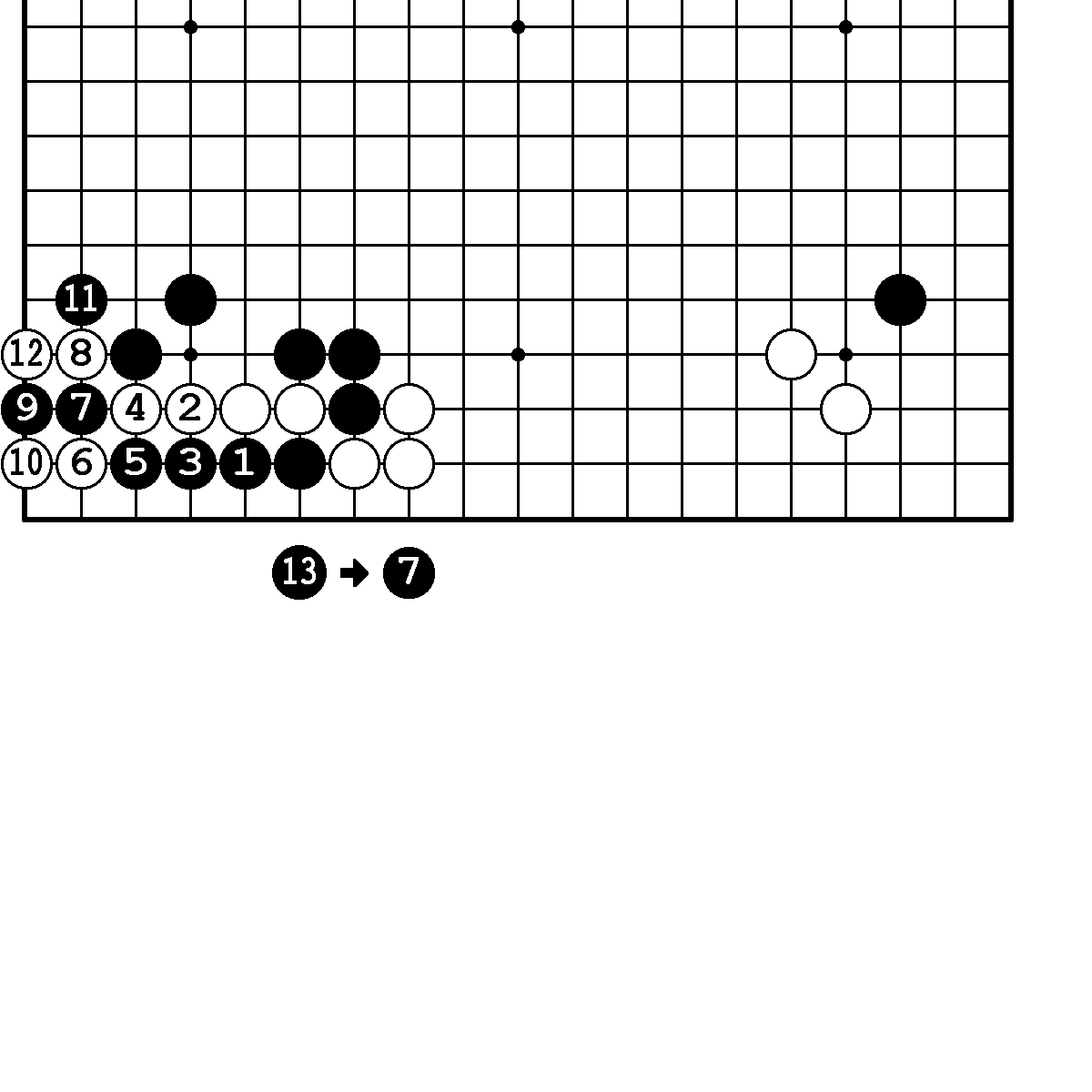                                                                  85      N5. Правильный ответ.                              N6. Правильный ответ.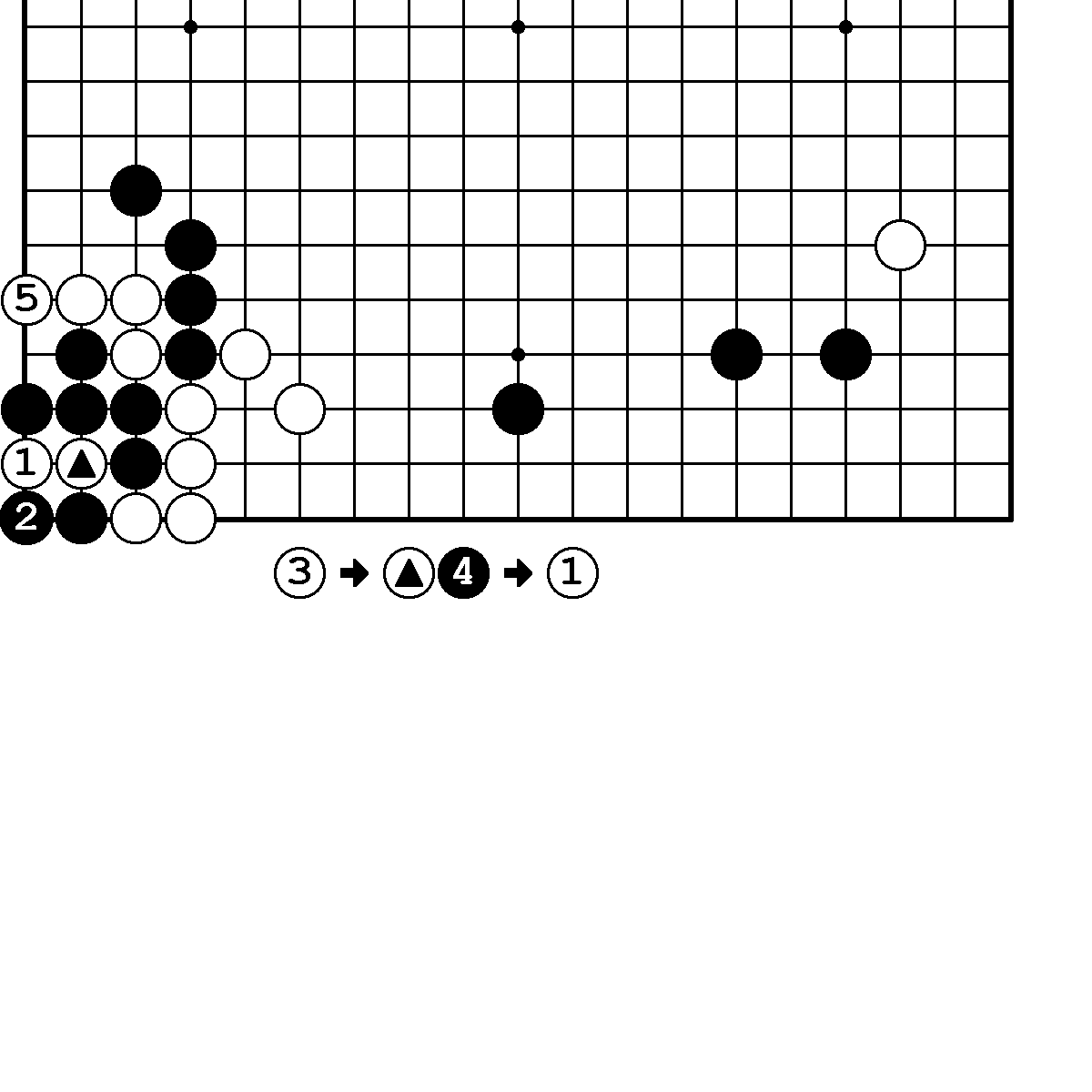 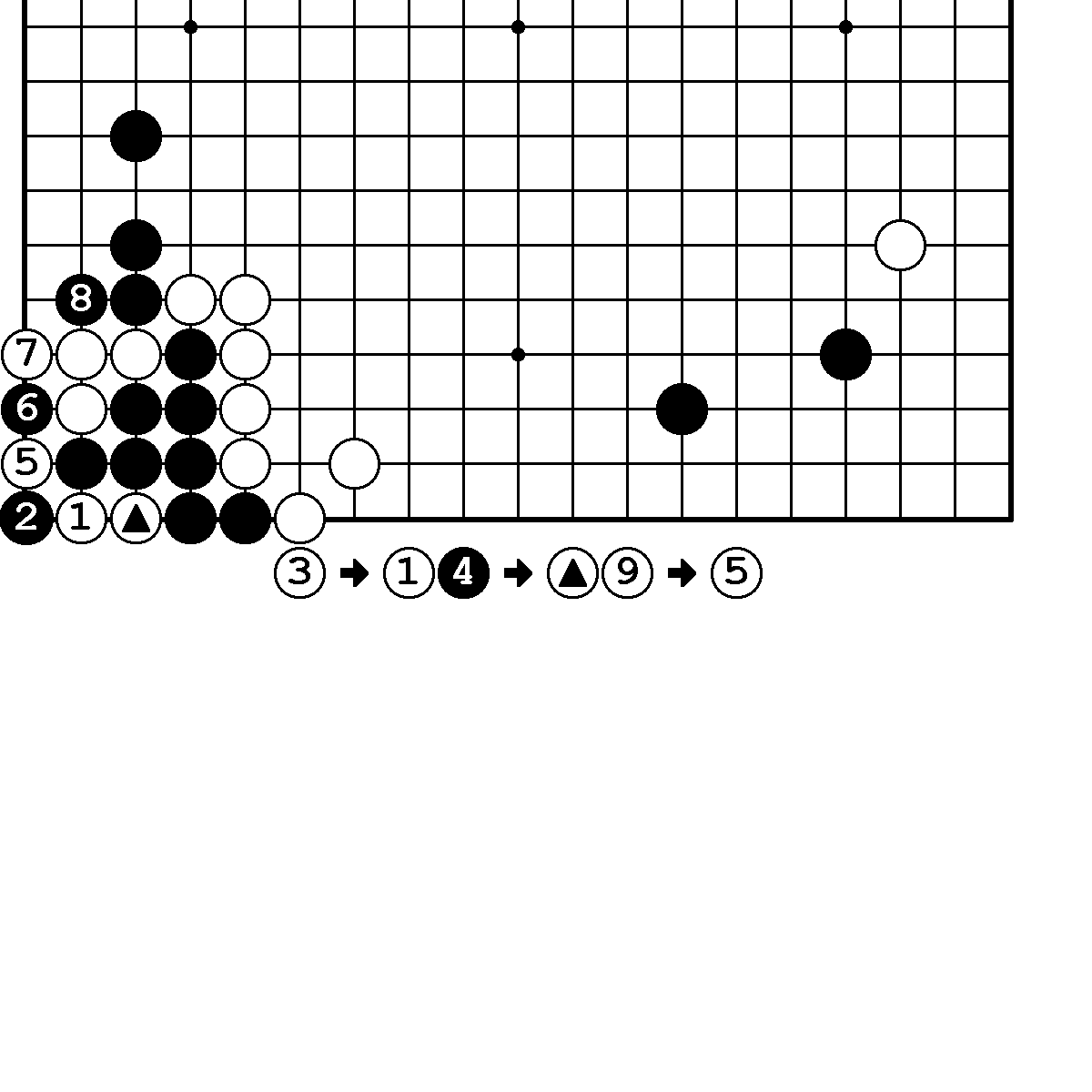       N7. Правильный ответ.                              N8. Правильный ответ.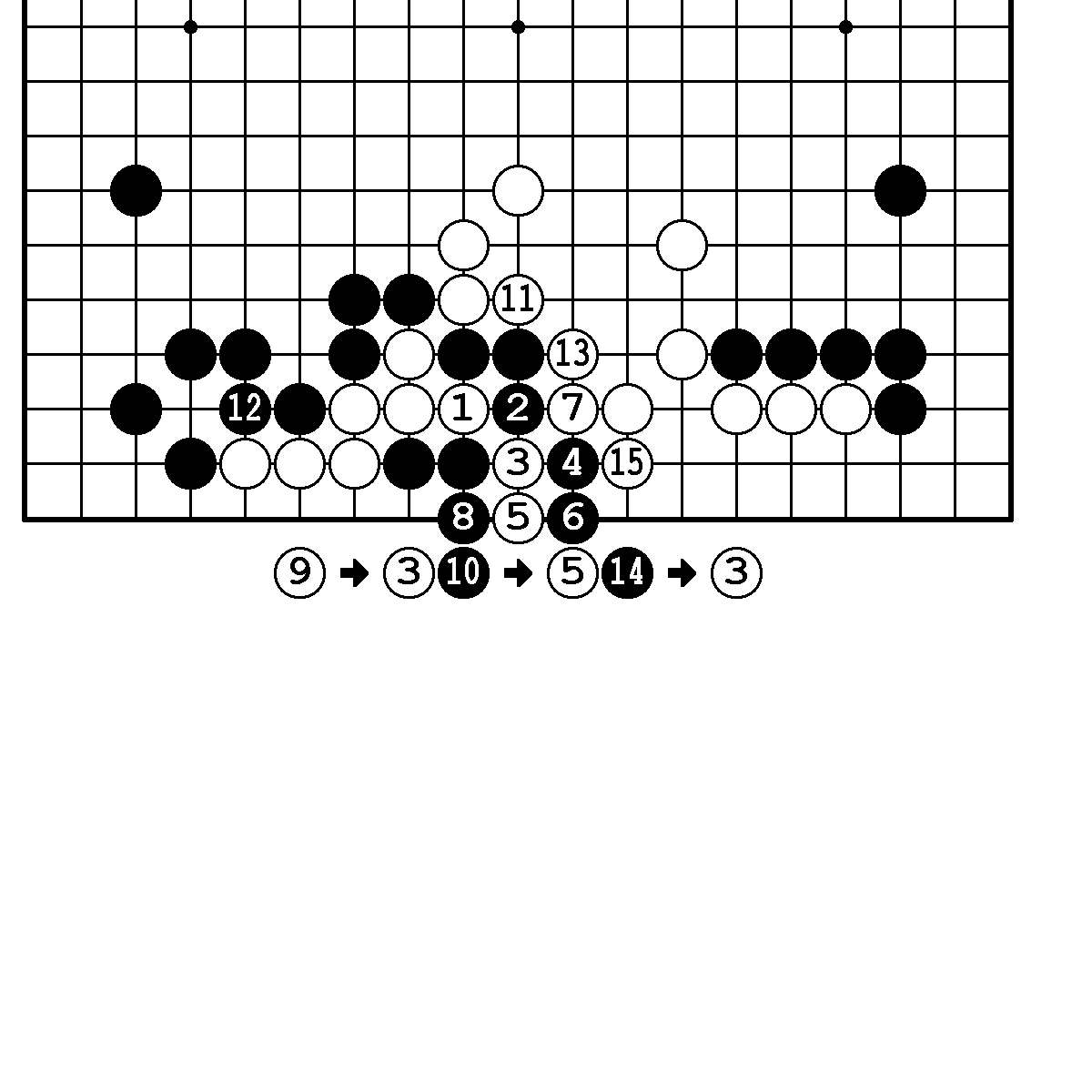 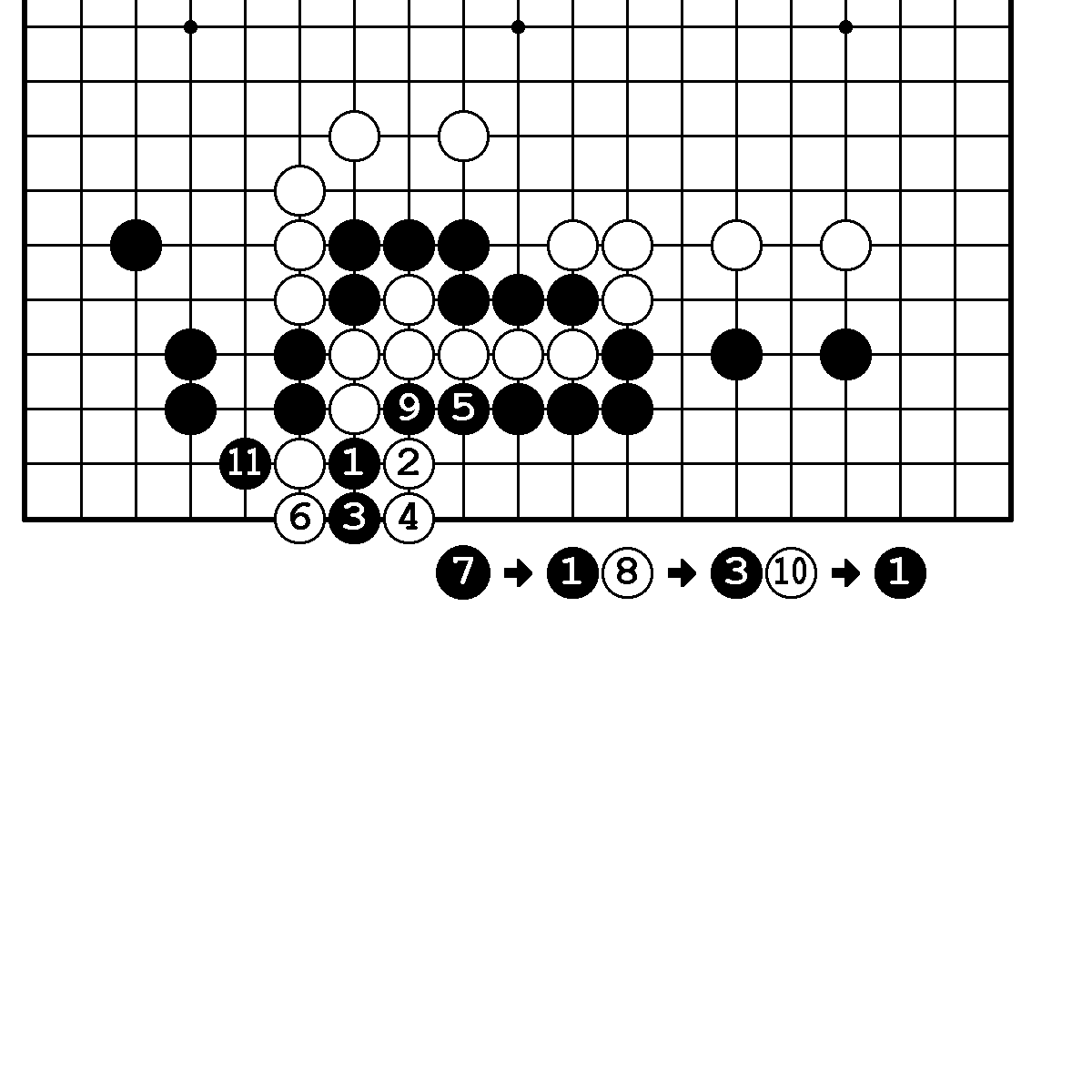       N9. Правильный ответ.                              N10. Правильный ответ.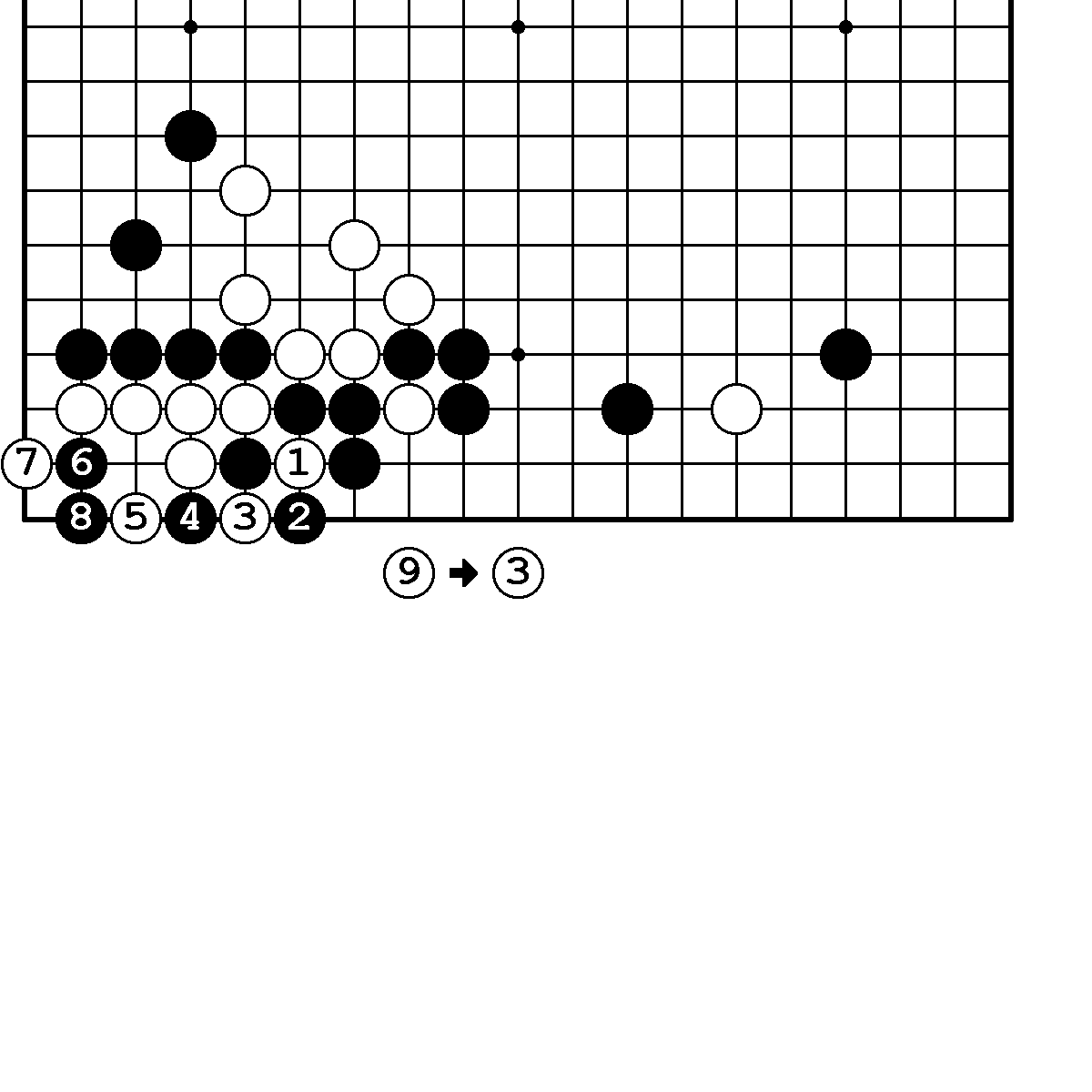 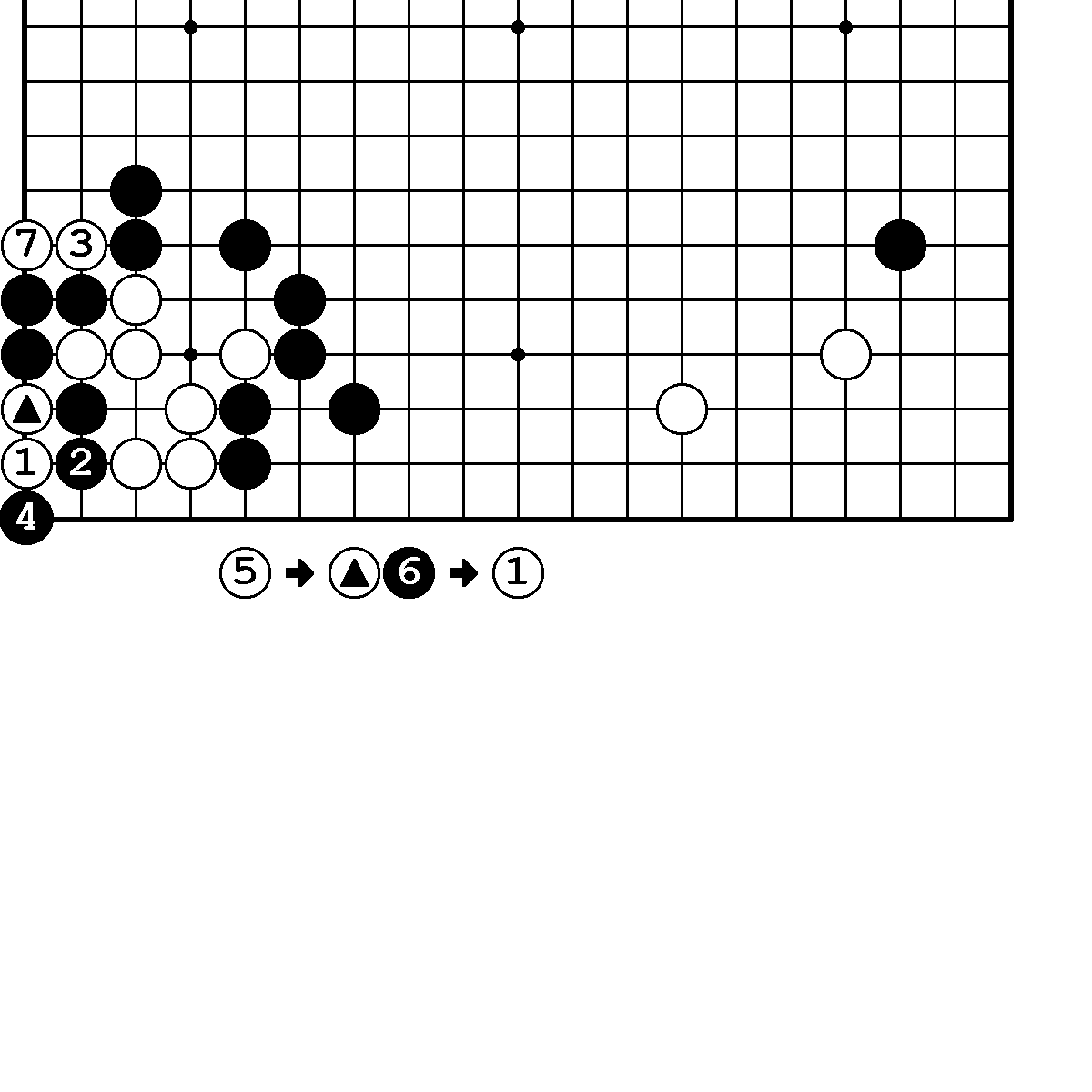       N11. Правильный ответ.                           N11. Неправильный ответ.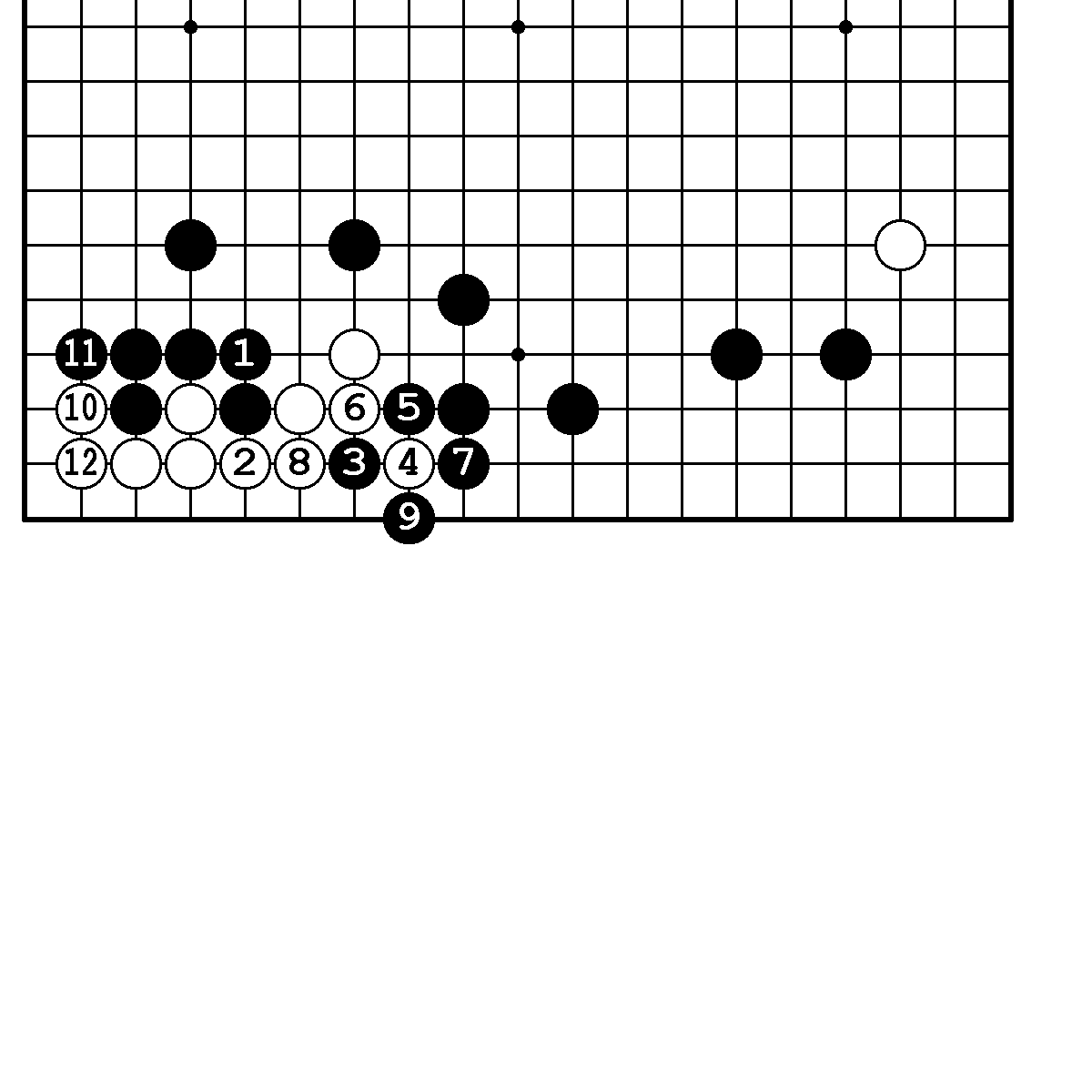 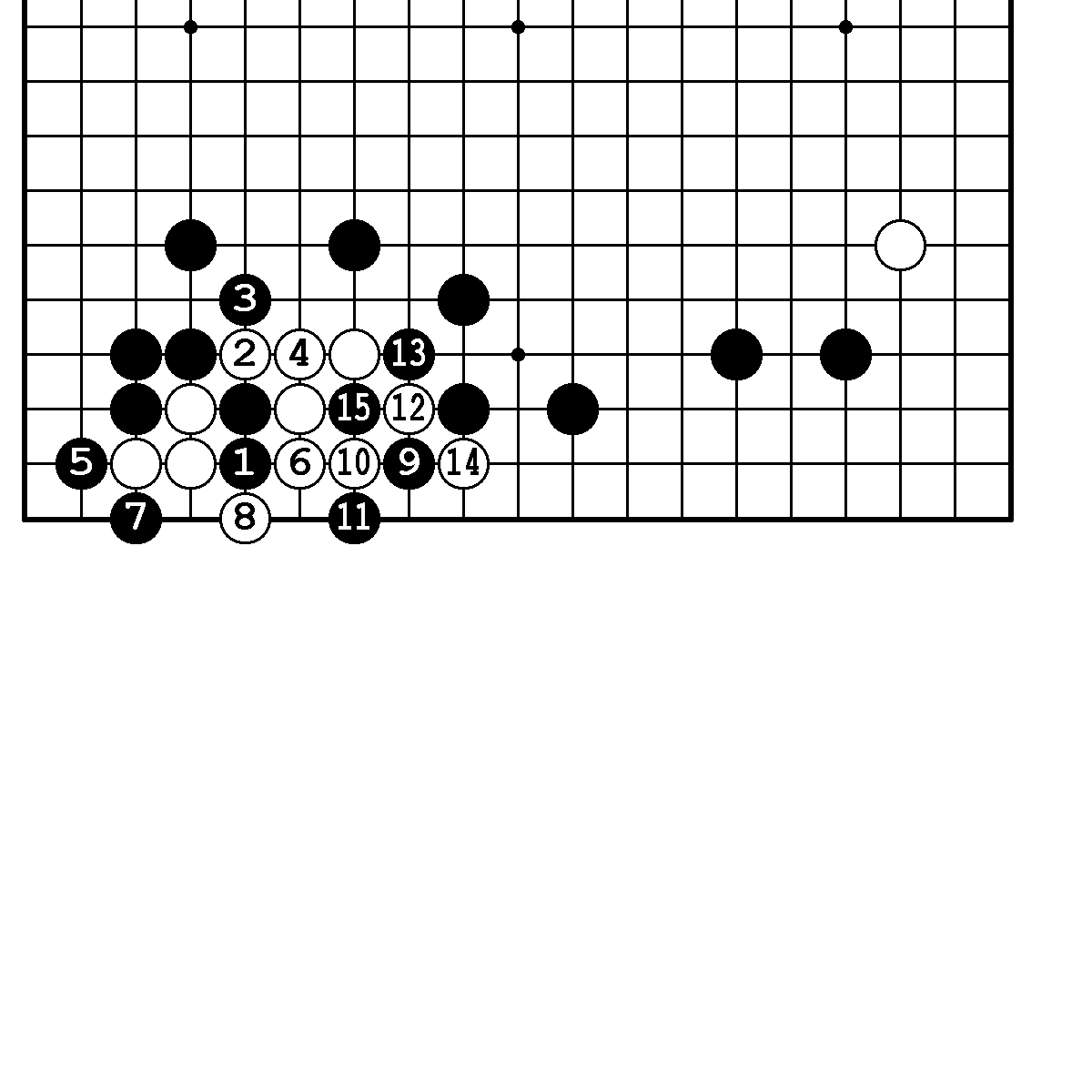                                                                    86     N12. Правильный ответ.                           N12. Неправильный ответ1.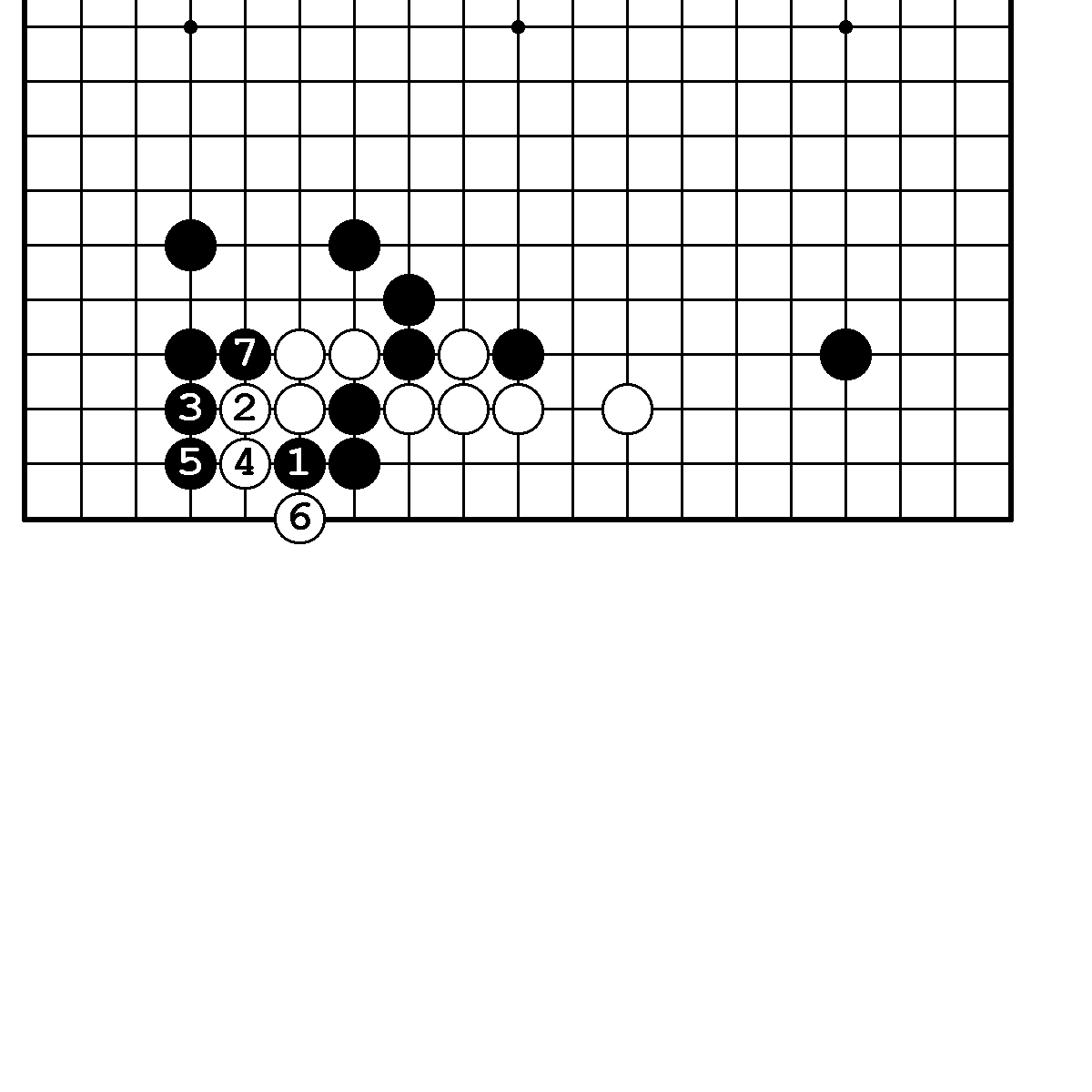 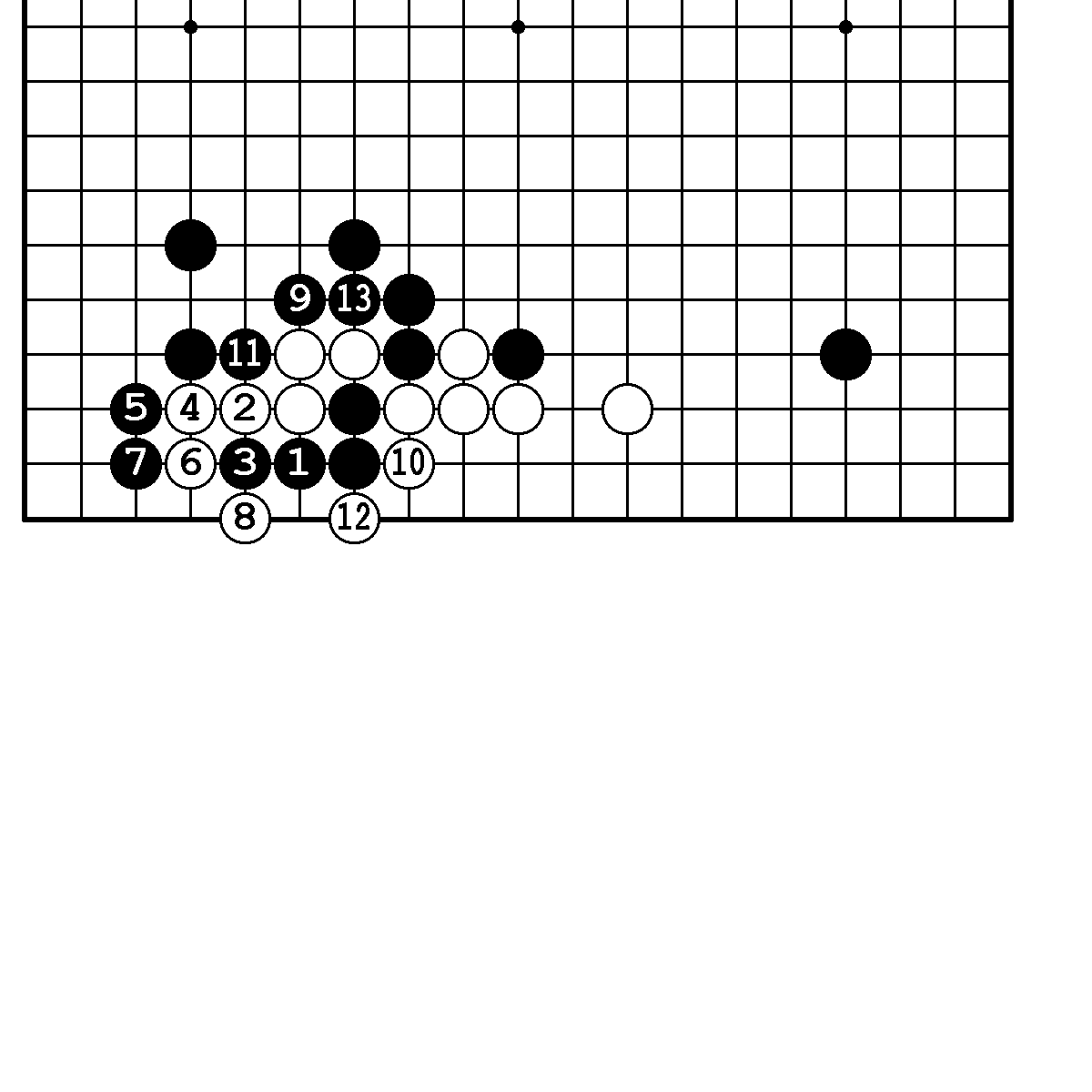      N12. Неправильный ответ2.                      N13. Правильный ответ.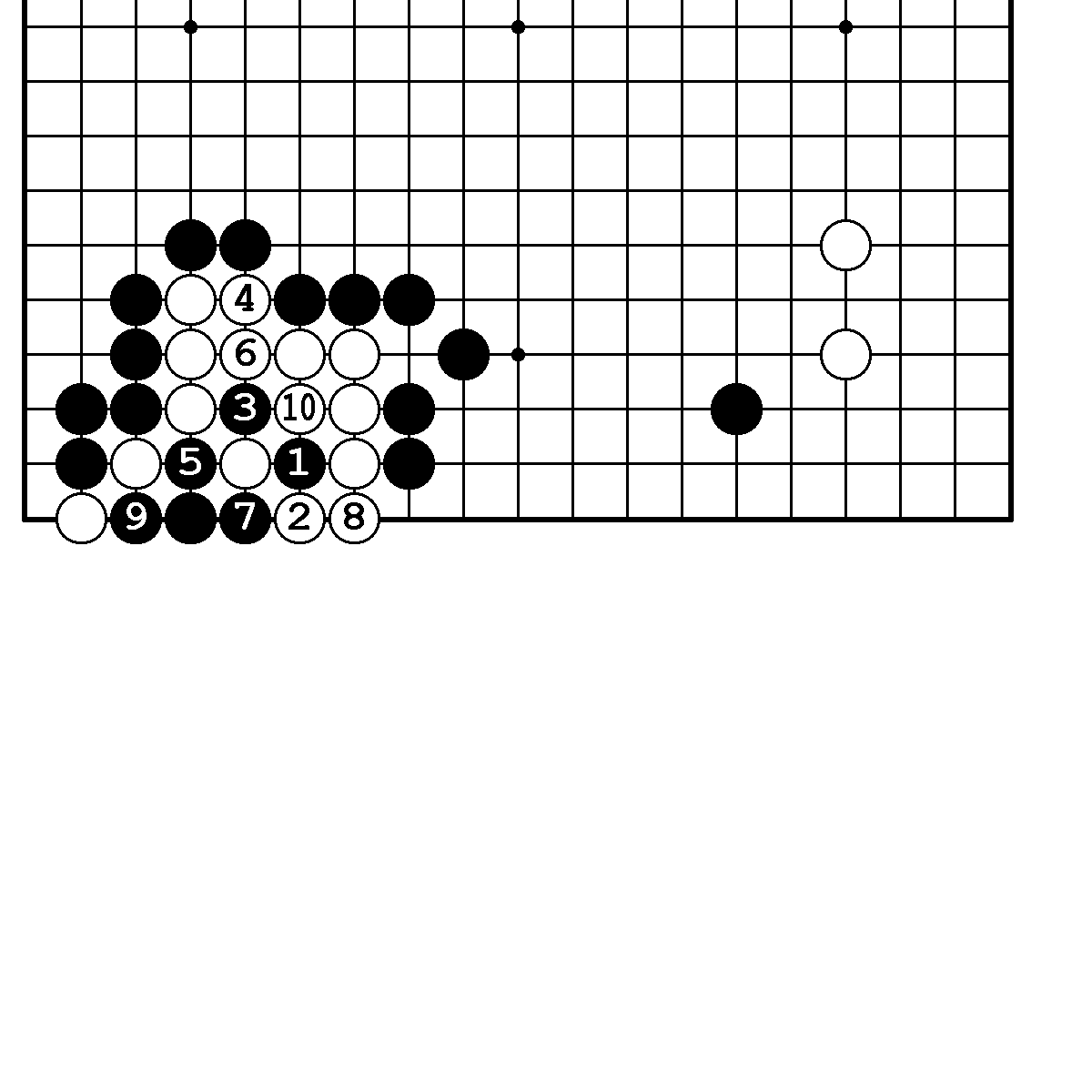 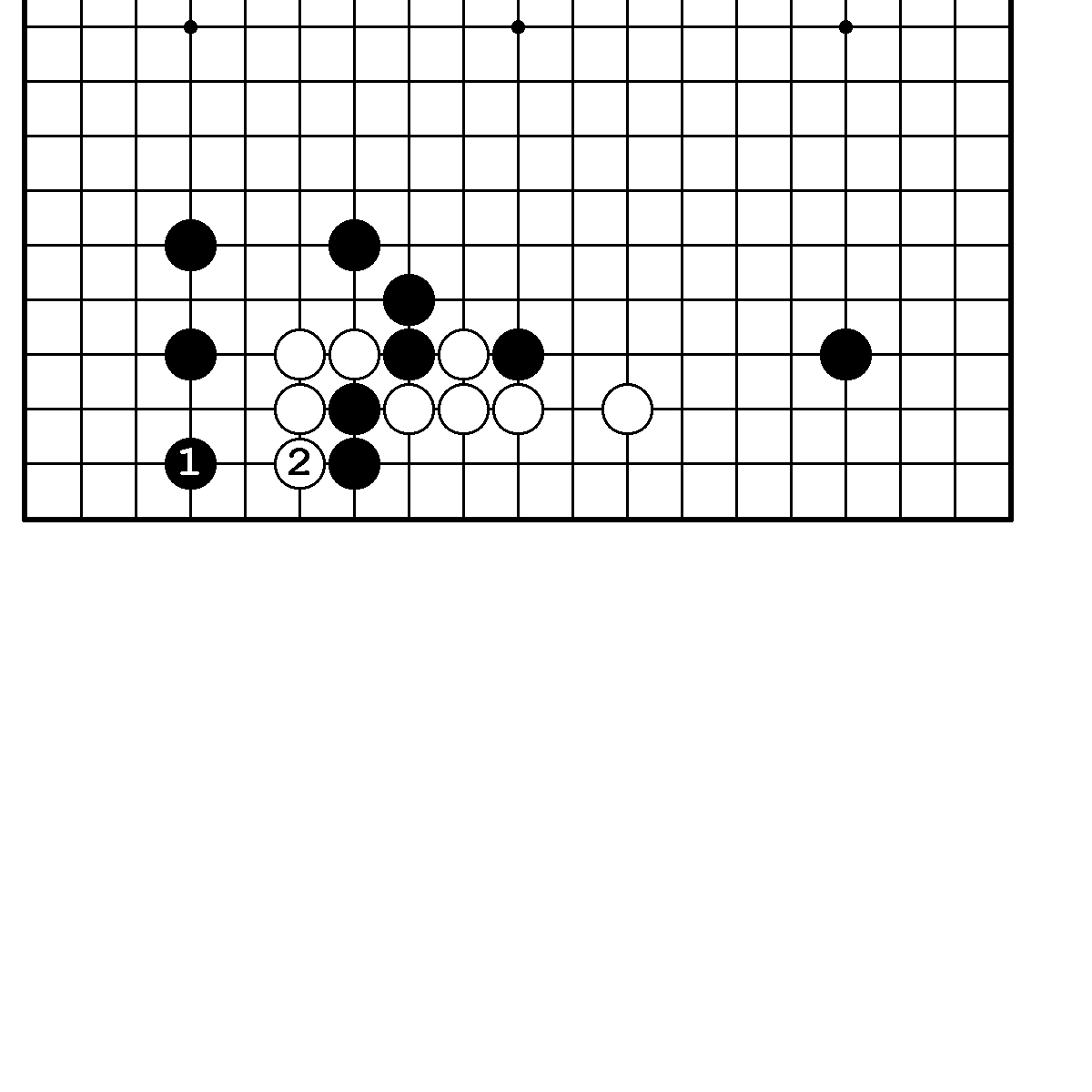    N13. Продолжение.                                     N14. Правильный ответ.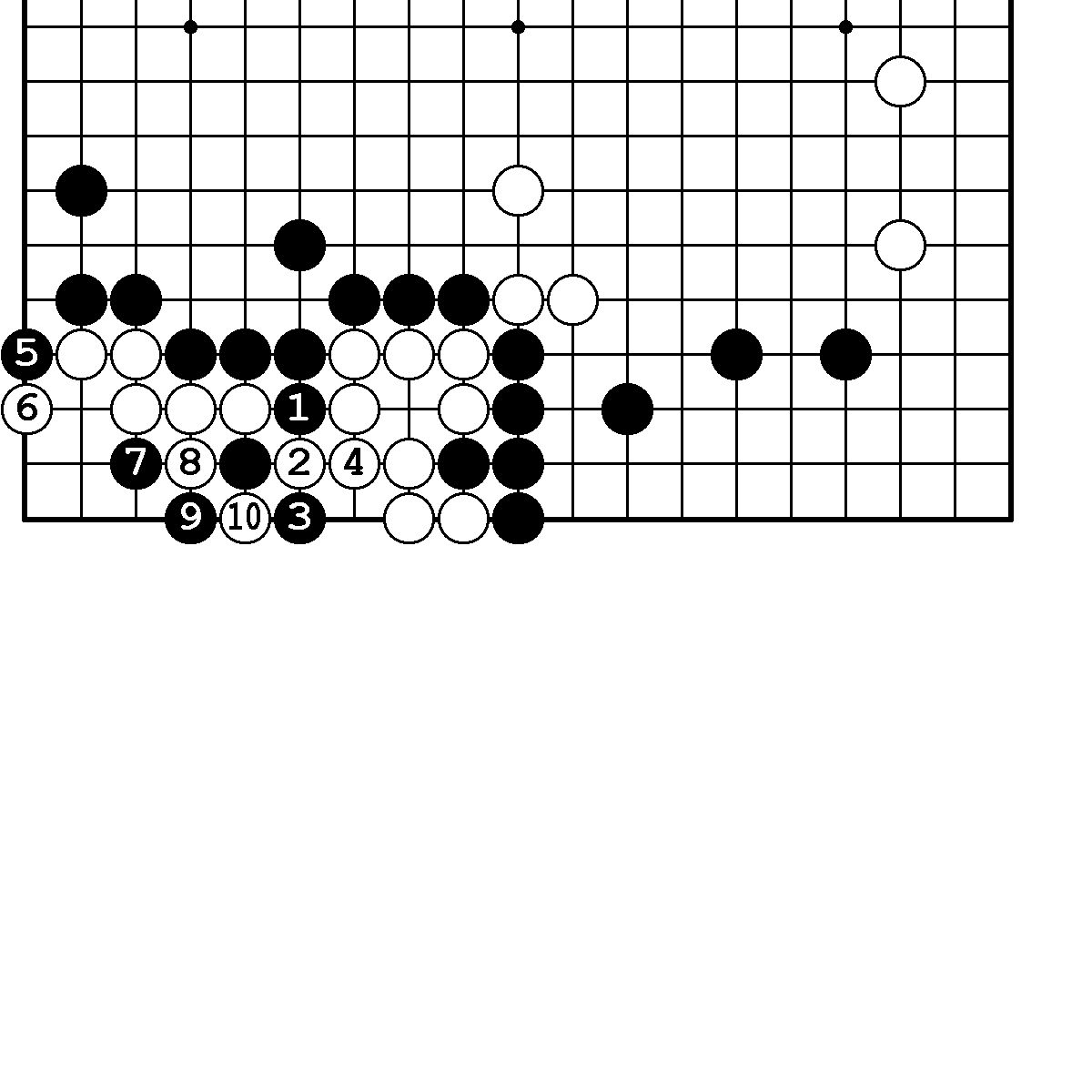 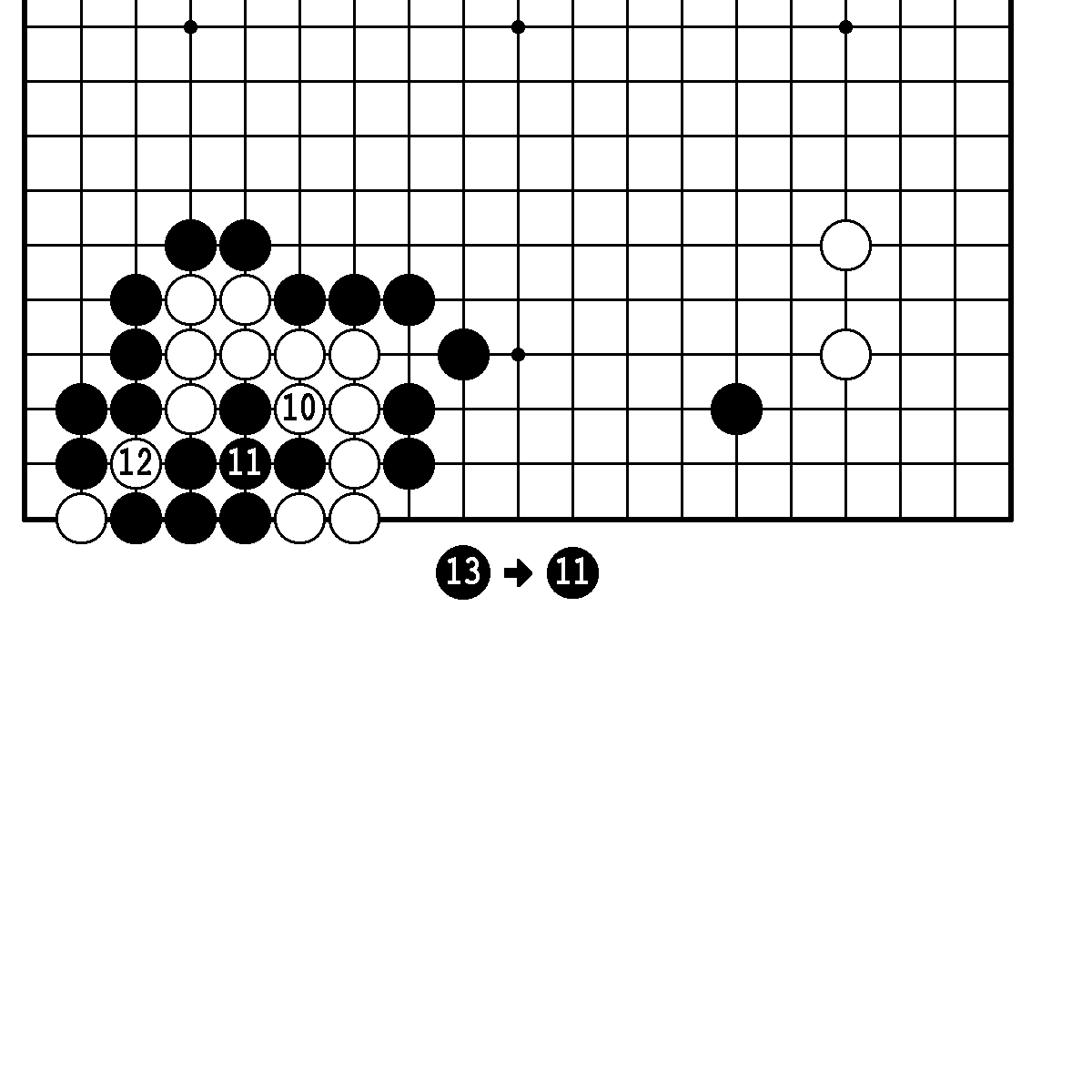      N15. Правильный ответ.                           N16. Правильный ответ.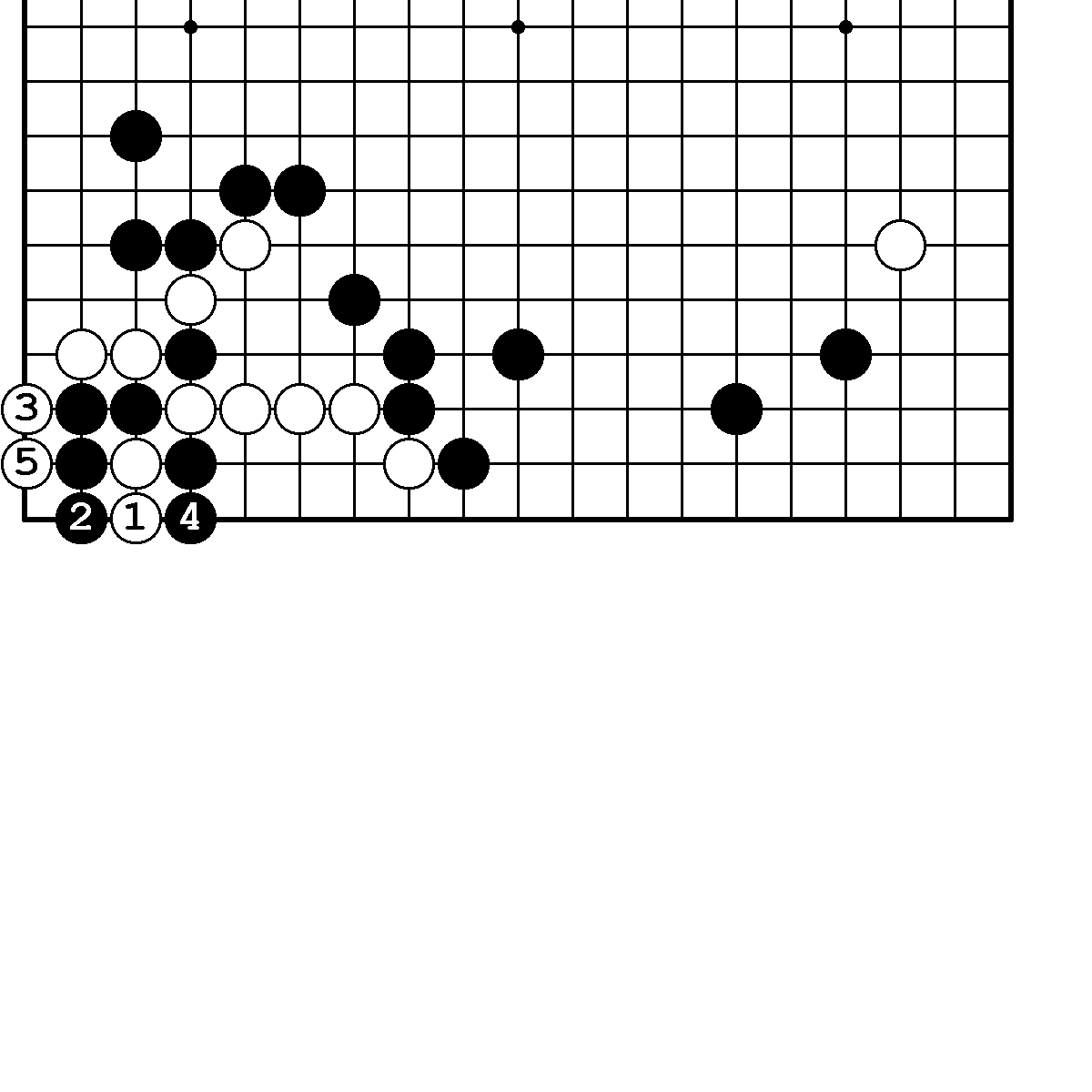 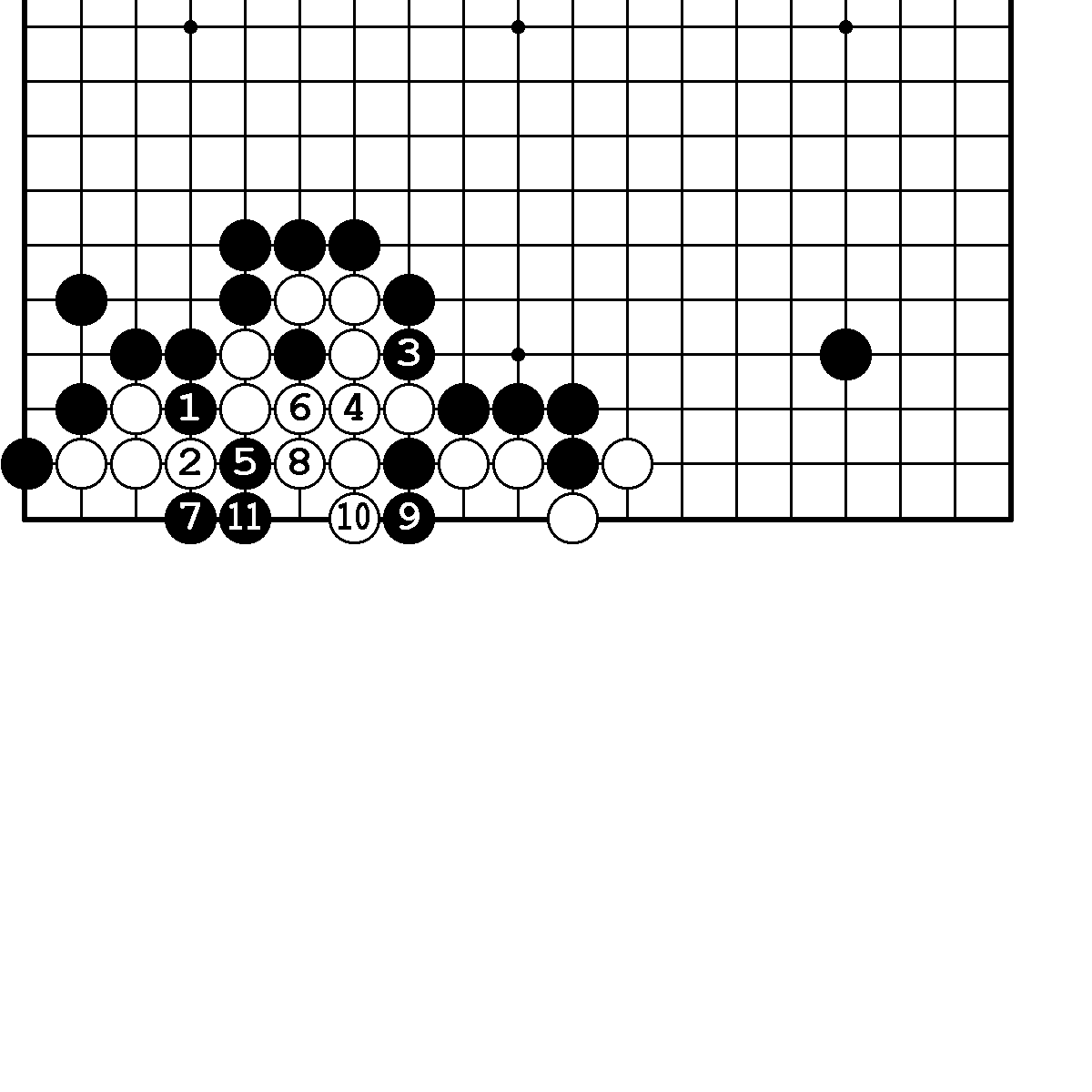                                                                   87      N17. Правильный ответ.                           N17. Продолжение1.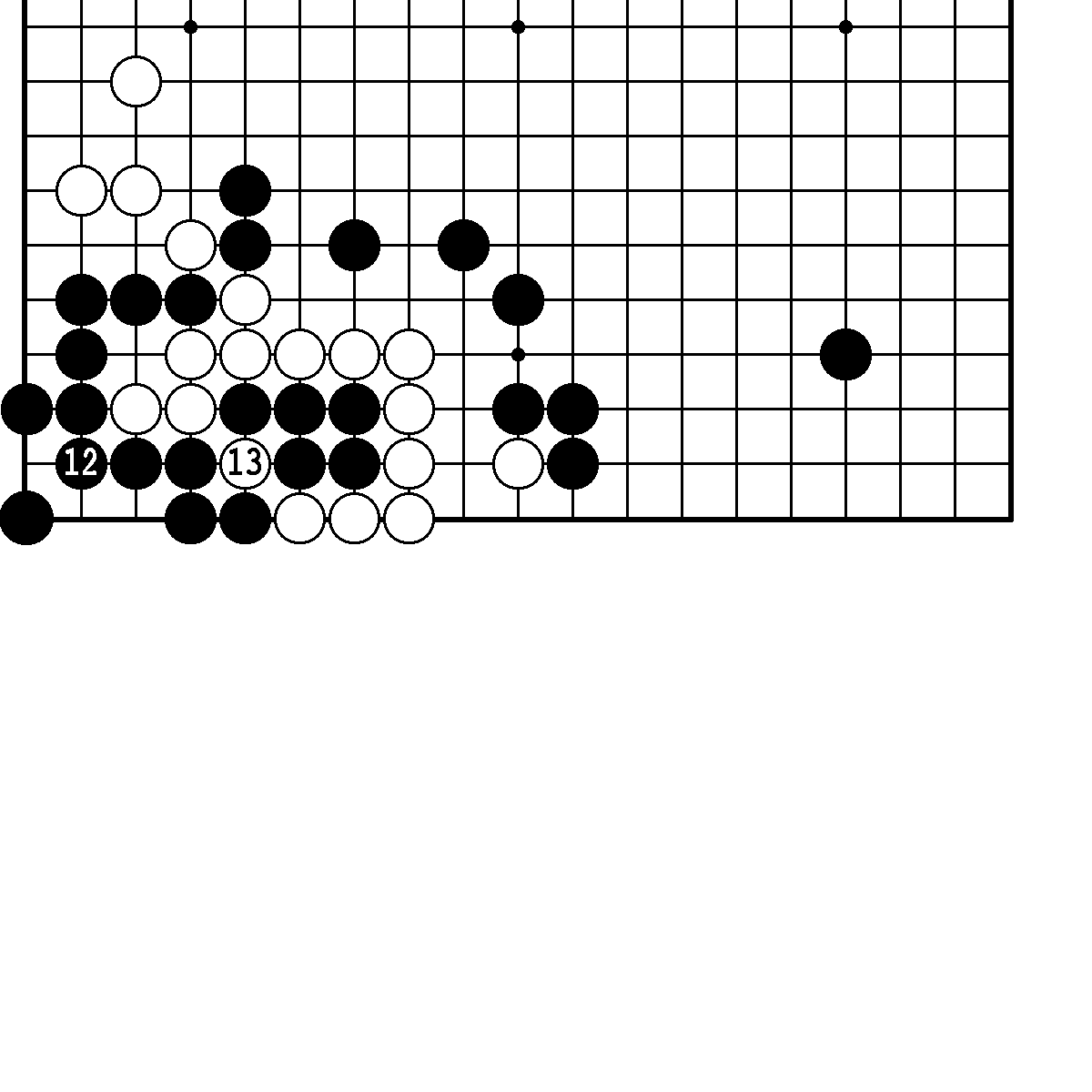 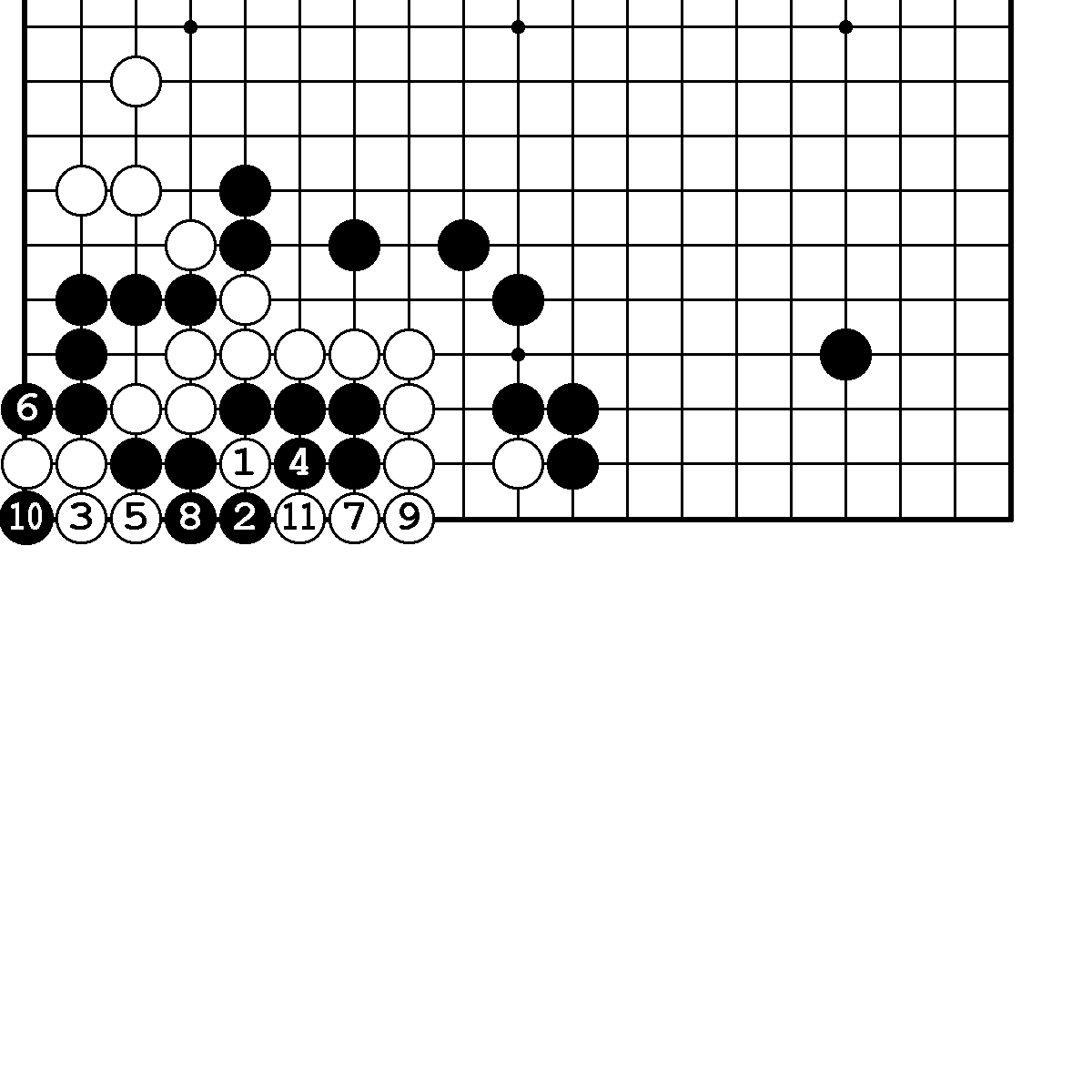        N17. Продолжение2.                                N18. Правильный ответ.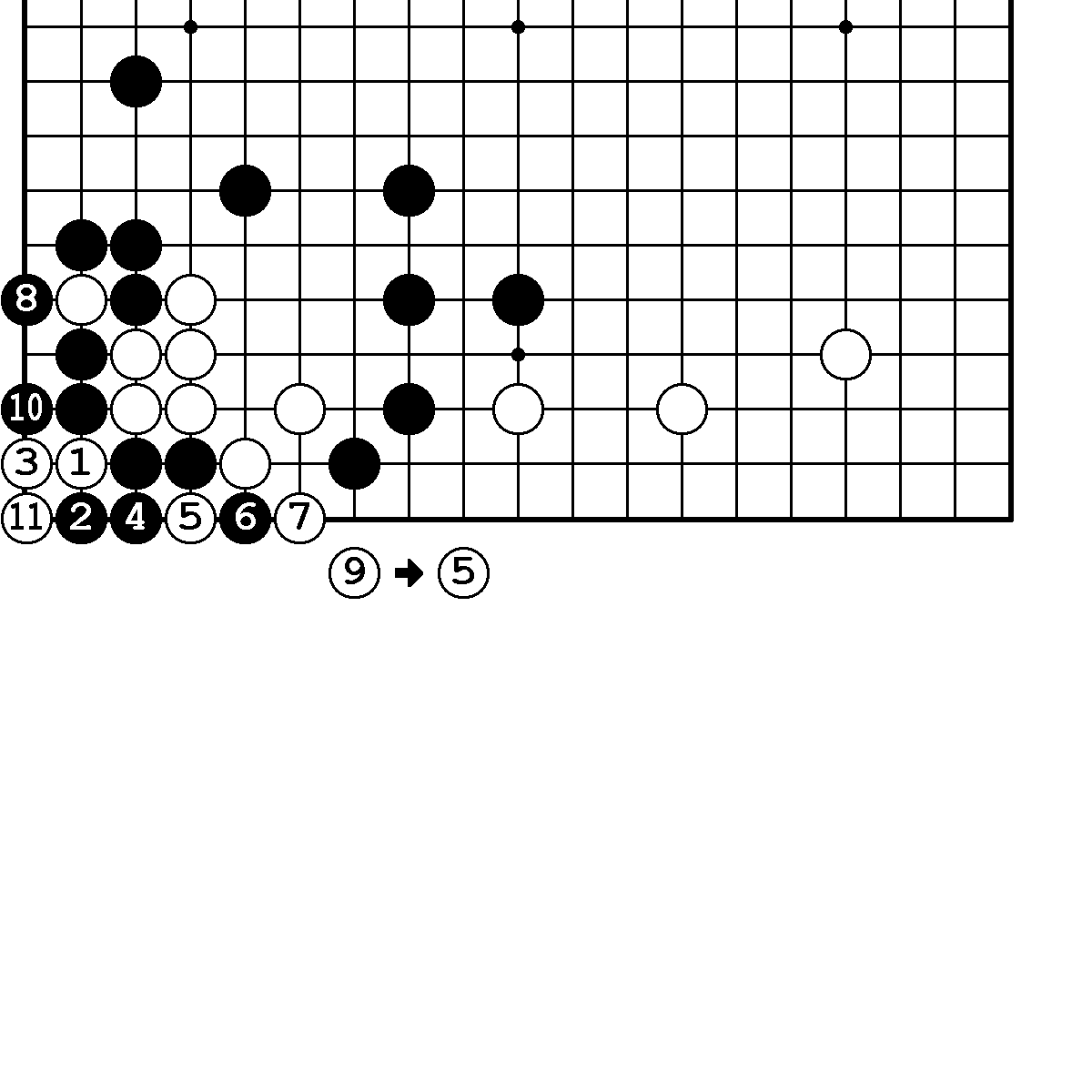 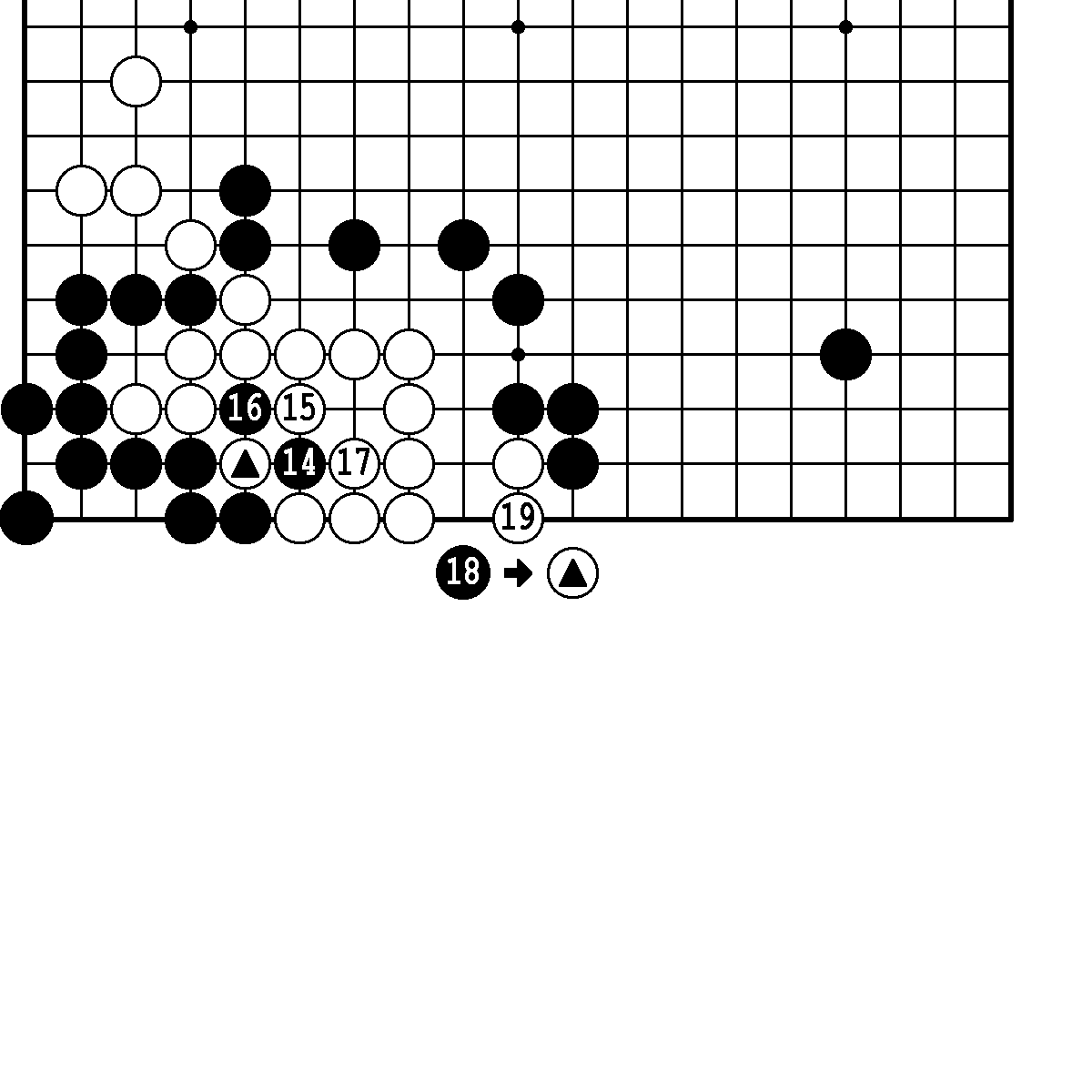       N18. Продолжение.                                    N19. Правильный ответ.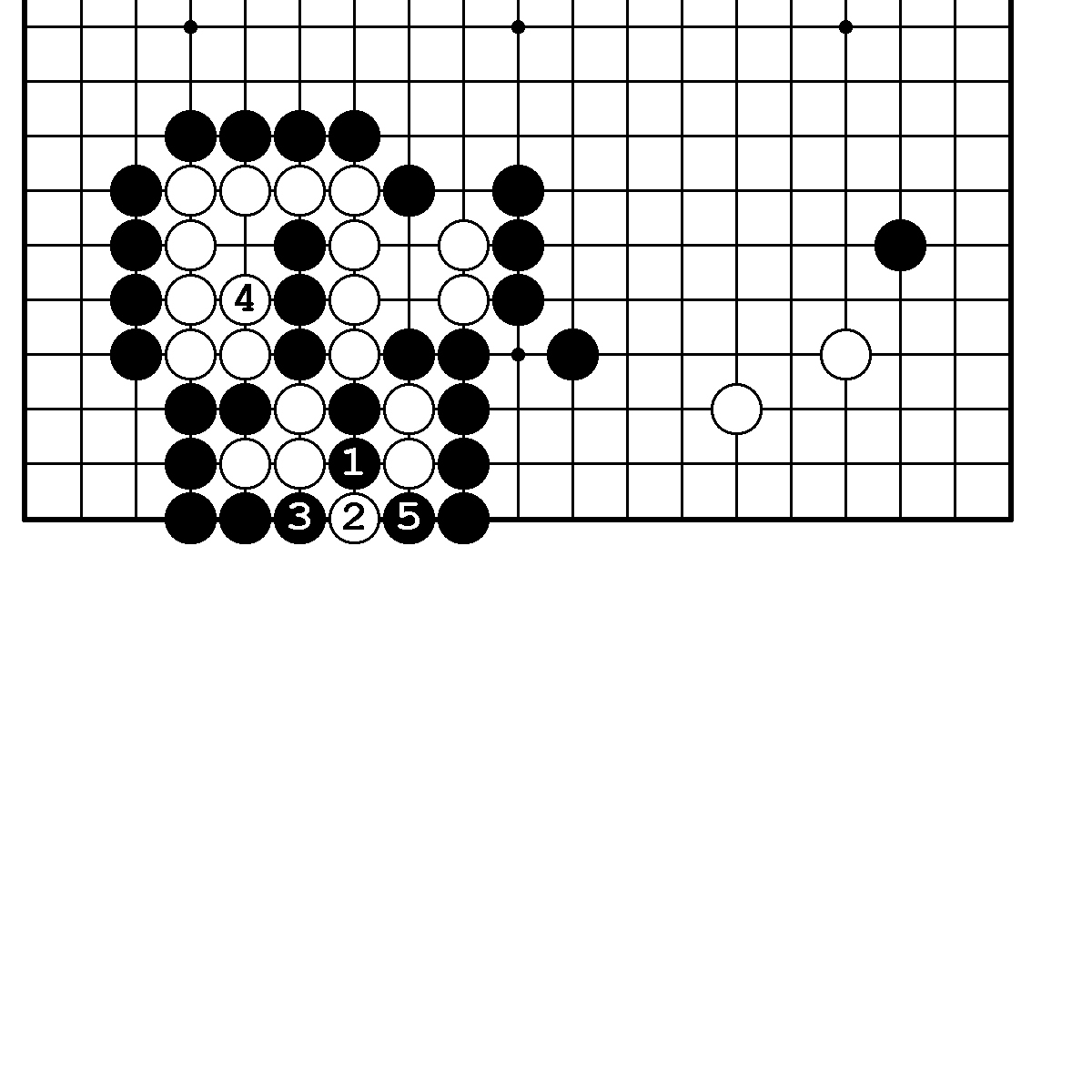 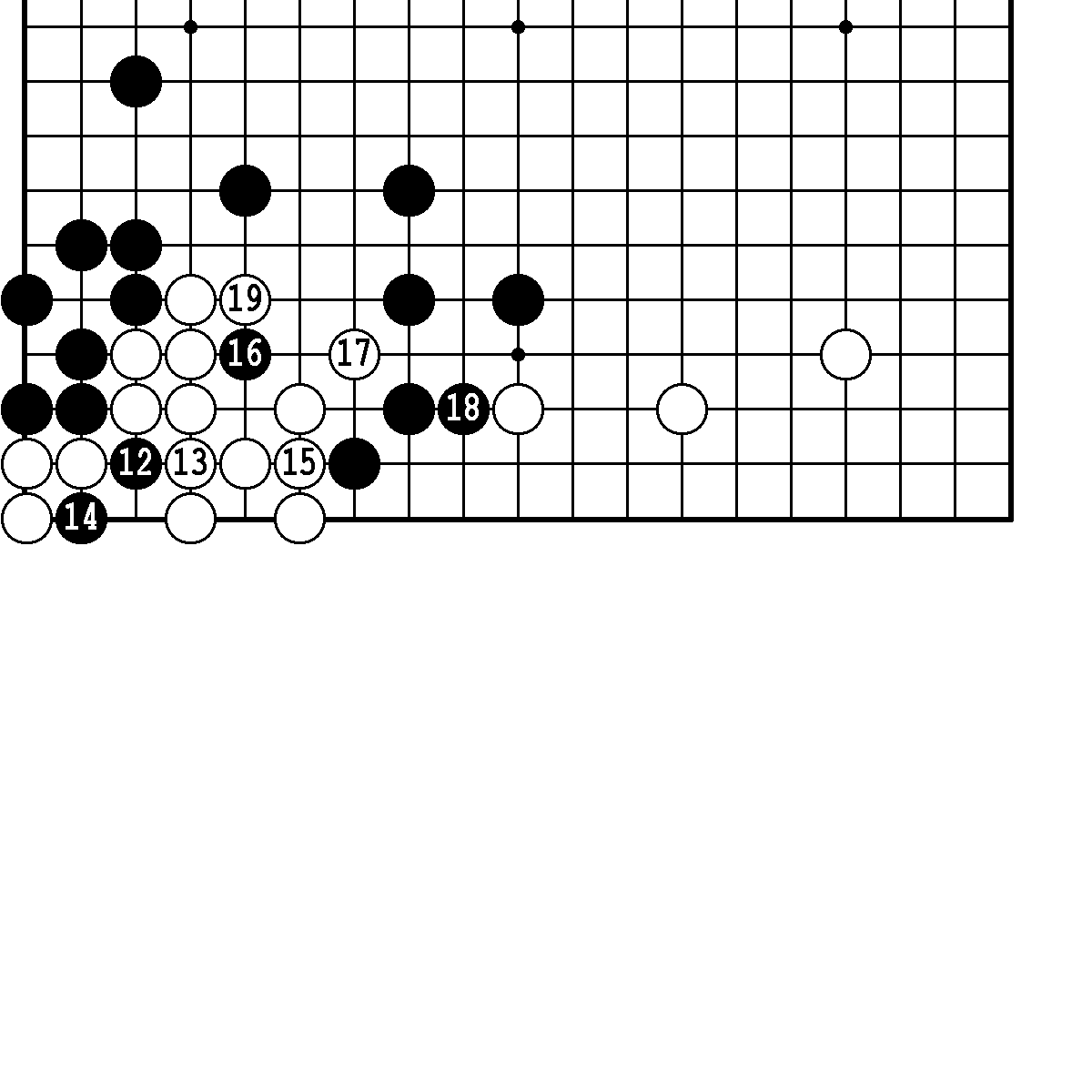      N20. Правильный ответ.                            N21. Правильный ответ.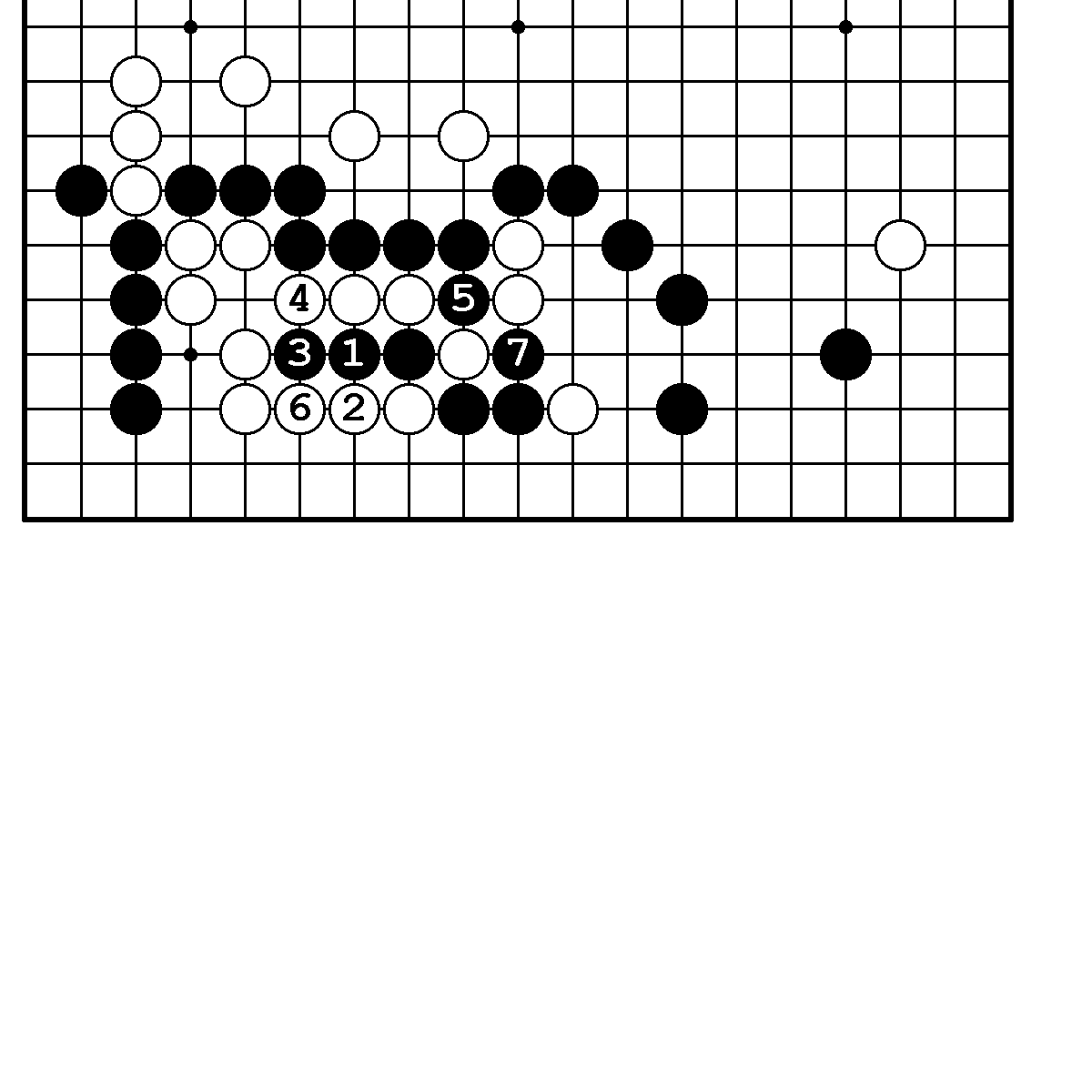 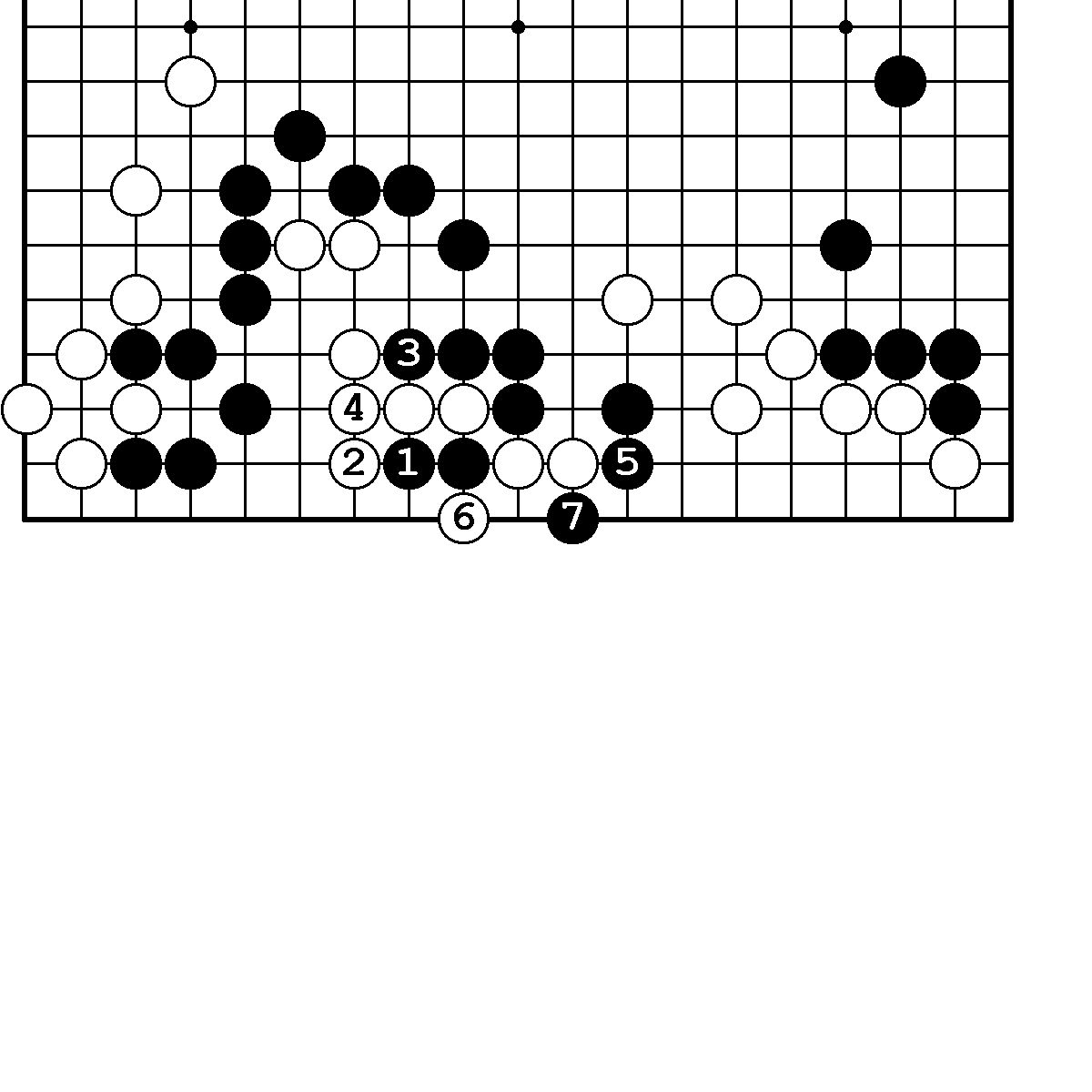                                                                      88     N21. Вариант.                                            N22. Правильный ответ.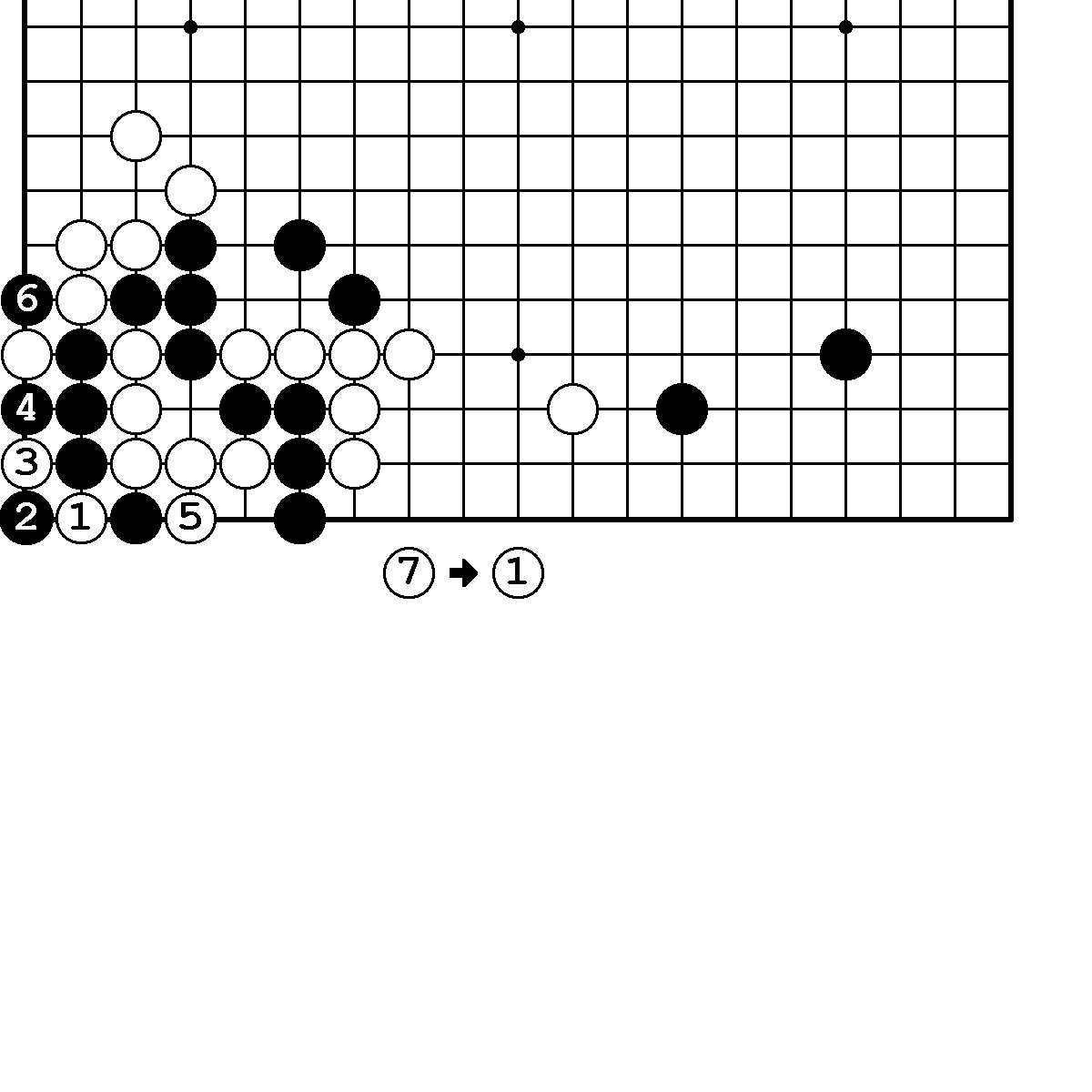 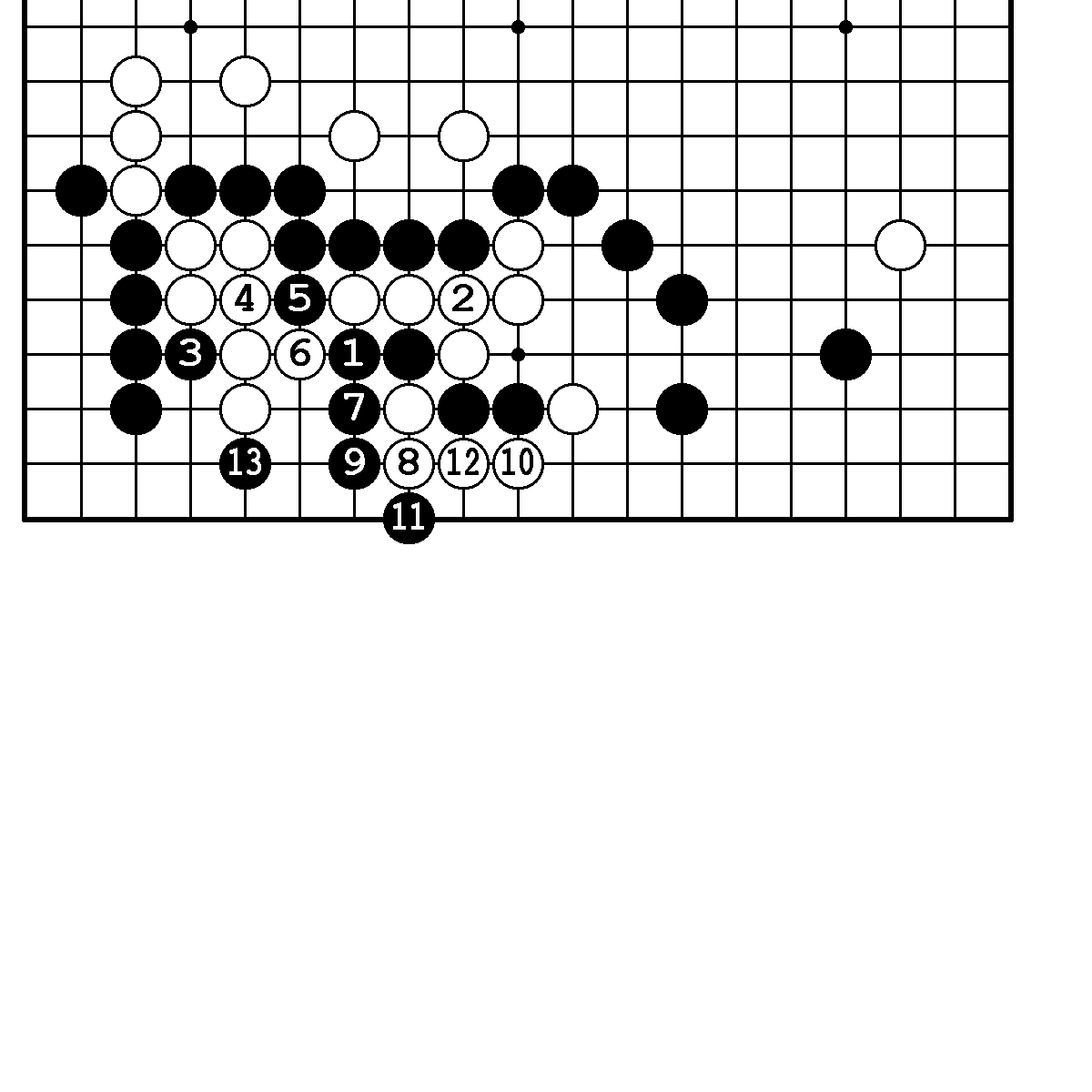      N23. Правильный ответ.                            N23. Продолжение.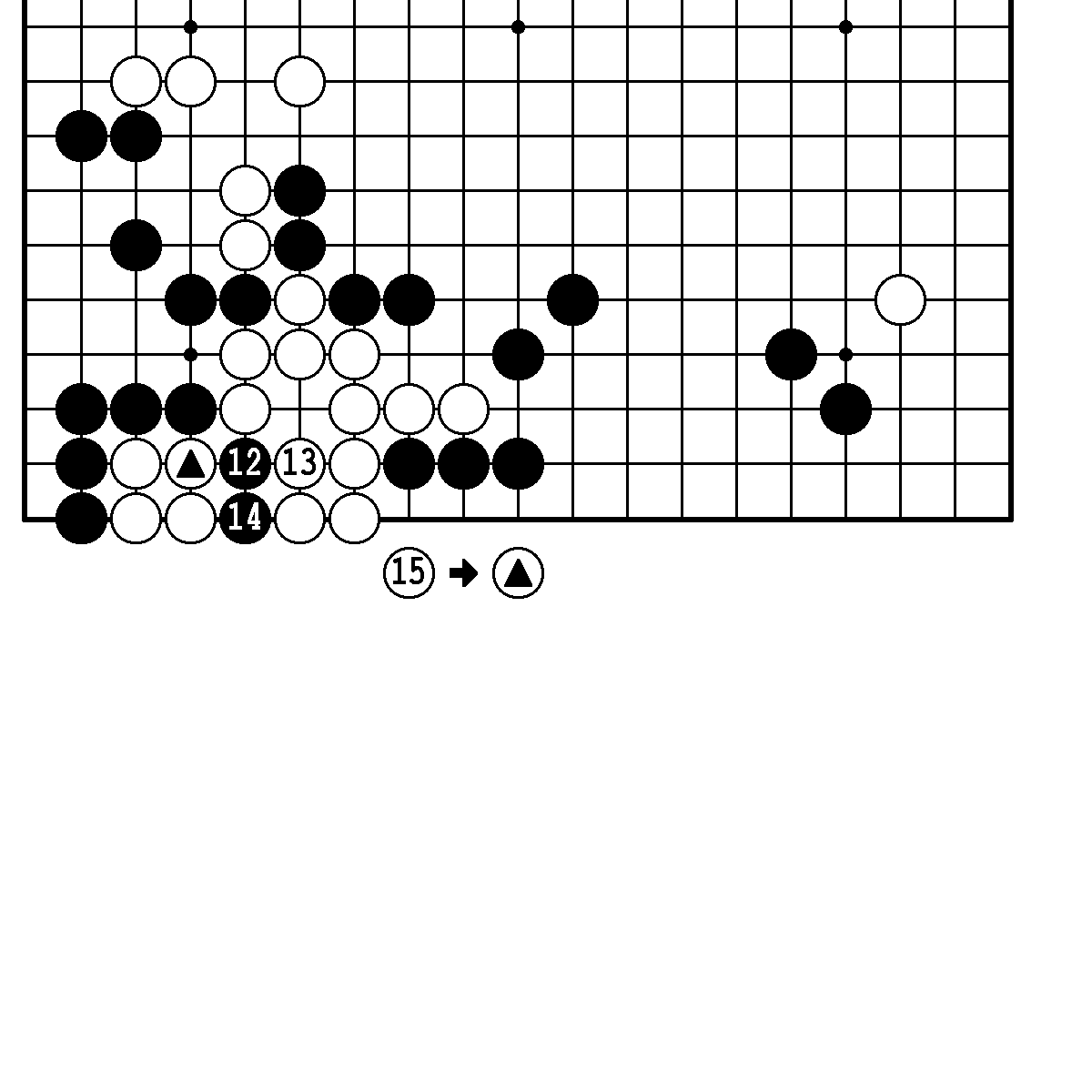 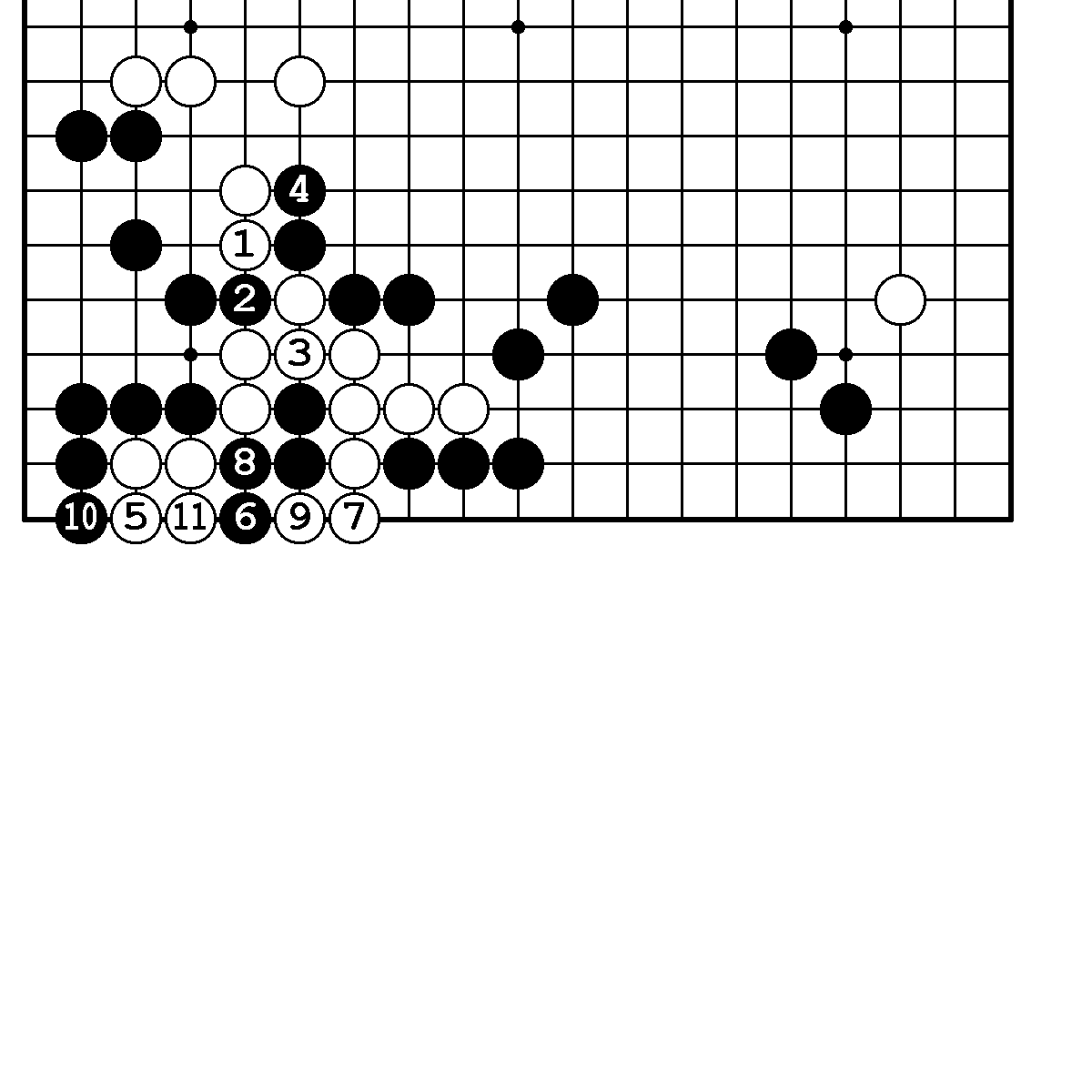      N24. Правильный ответ.                           N25. Правильный ответ.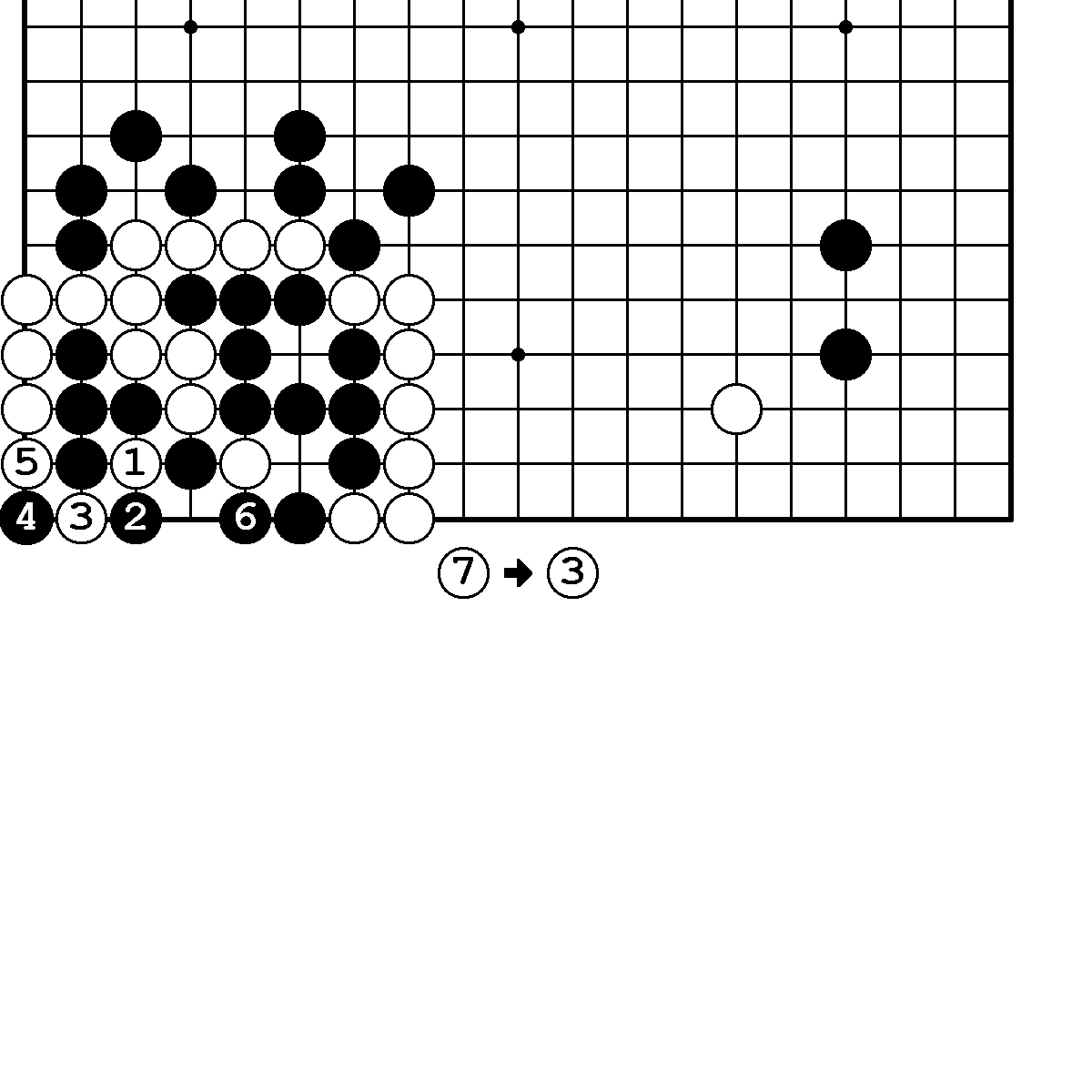 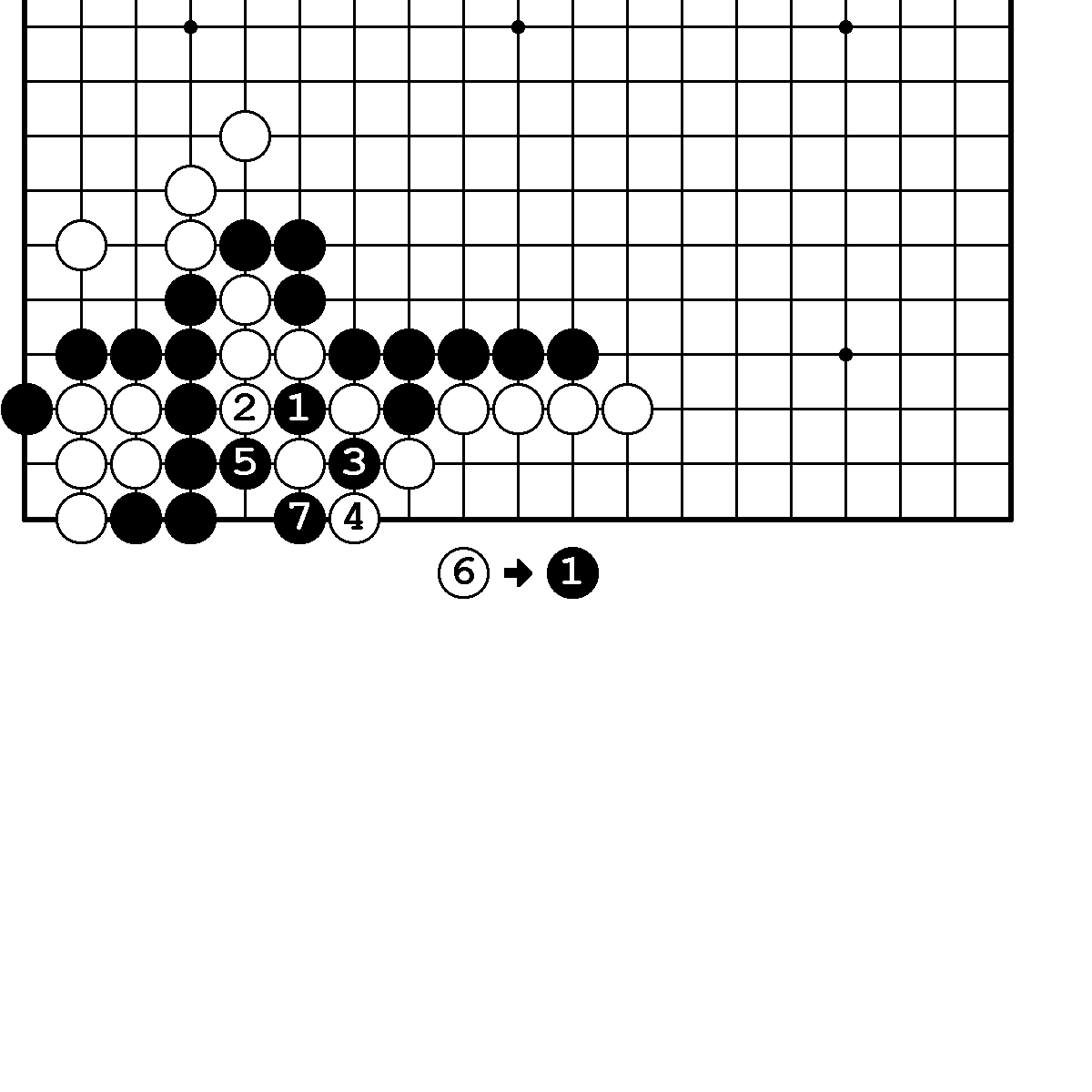      N26. Правильный ответ.                           N27. Правильный ответ.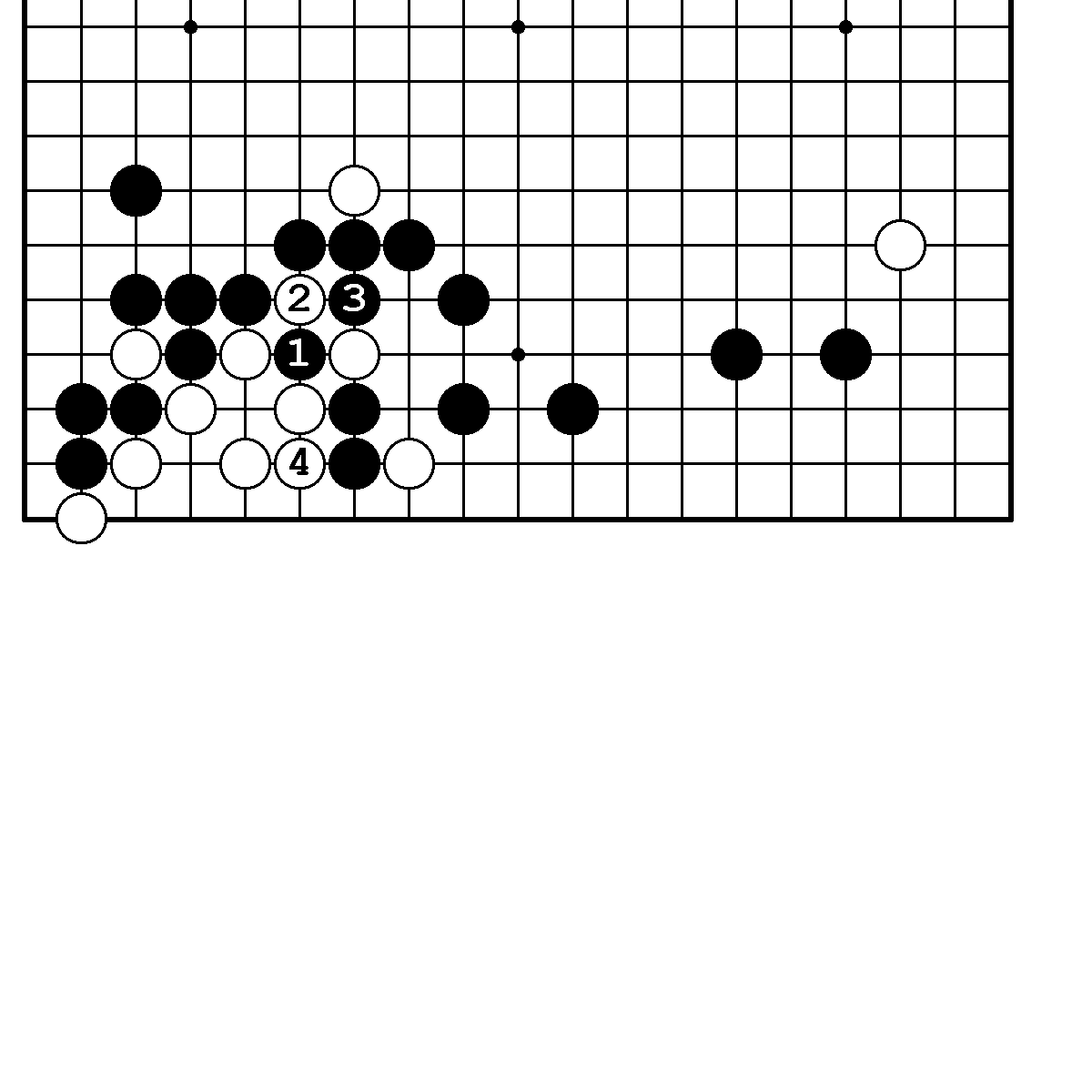 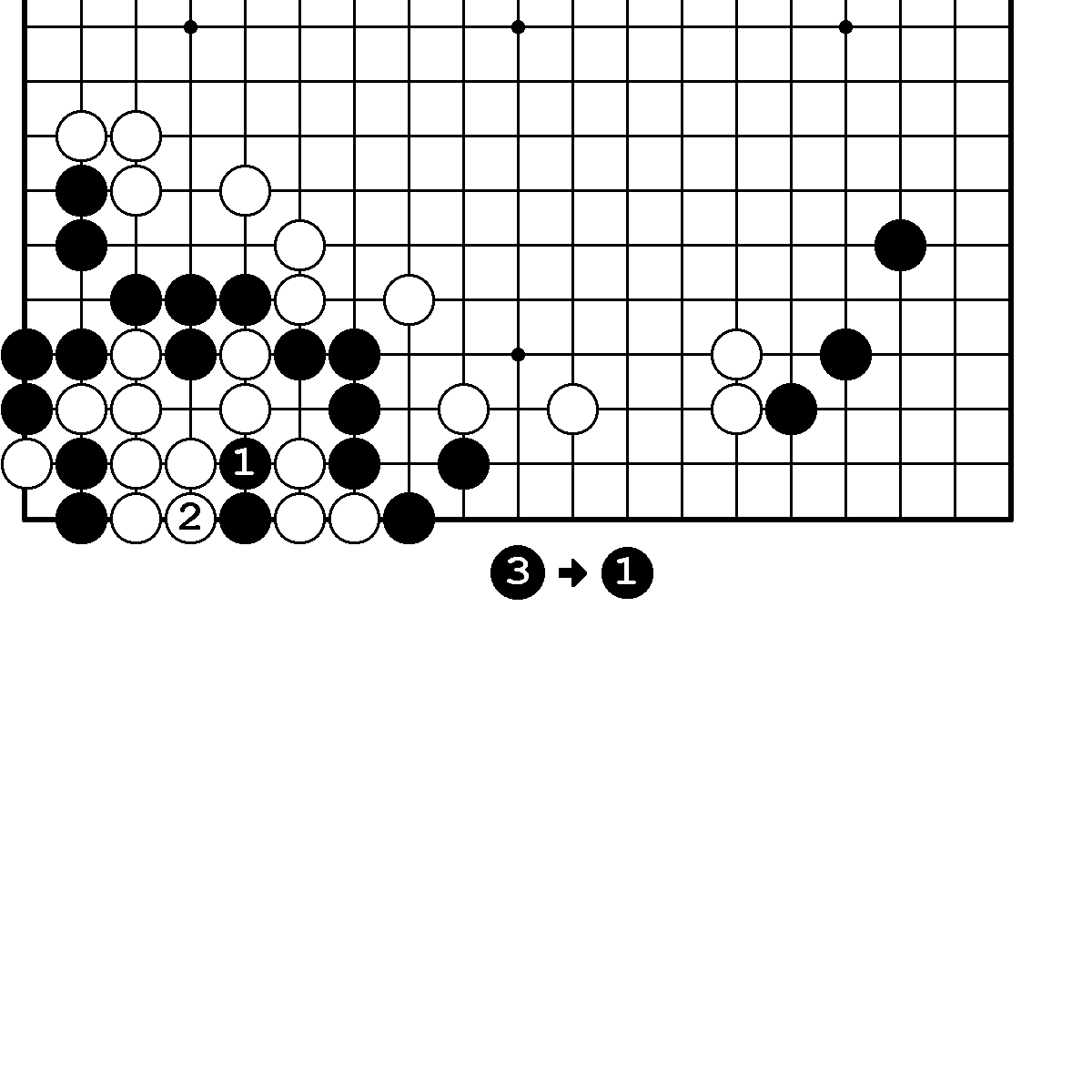                                                                  89    N28. Правильный ответ.                          N29. Правильный ответ.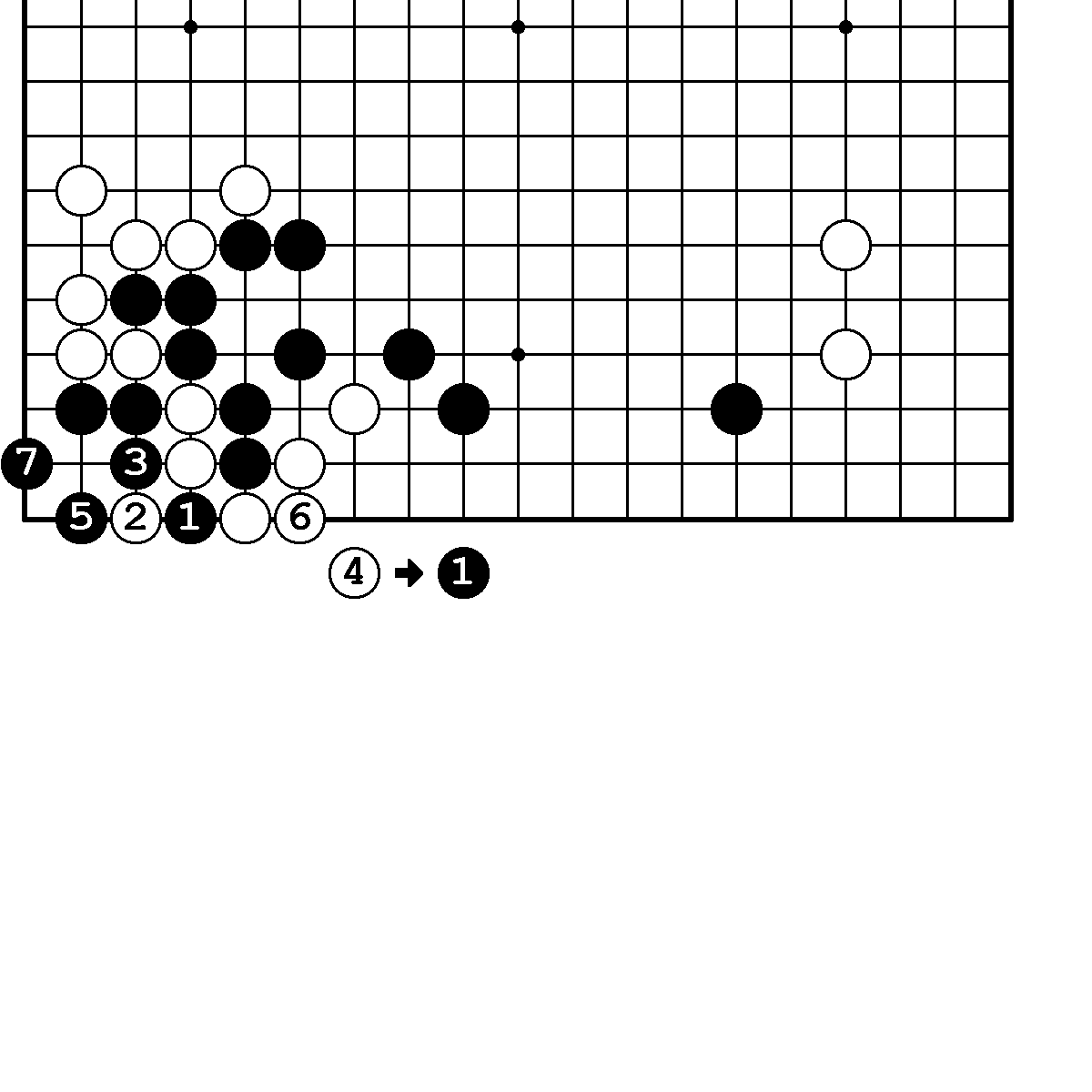 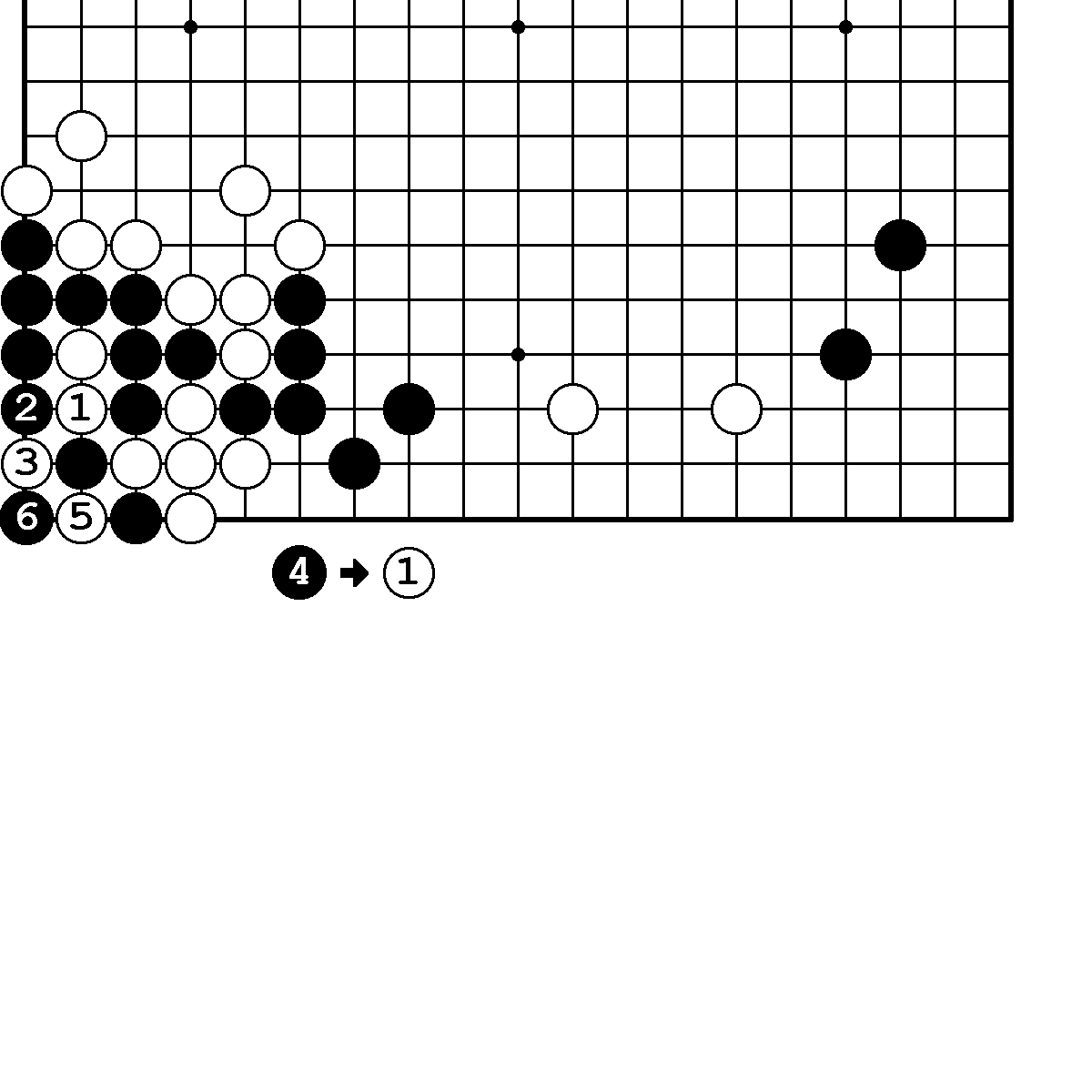      N30. Правильный ответ.                            N31. Правильный ответ.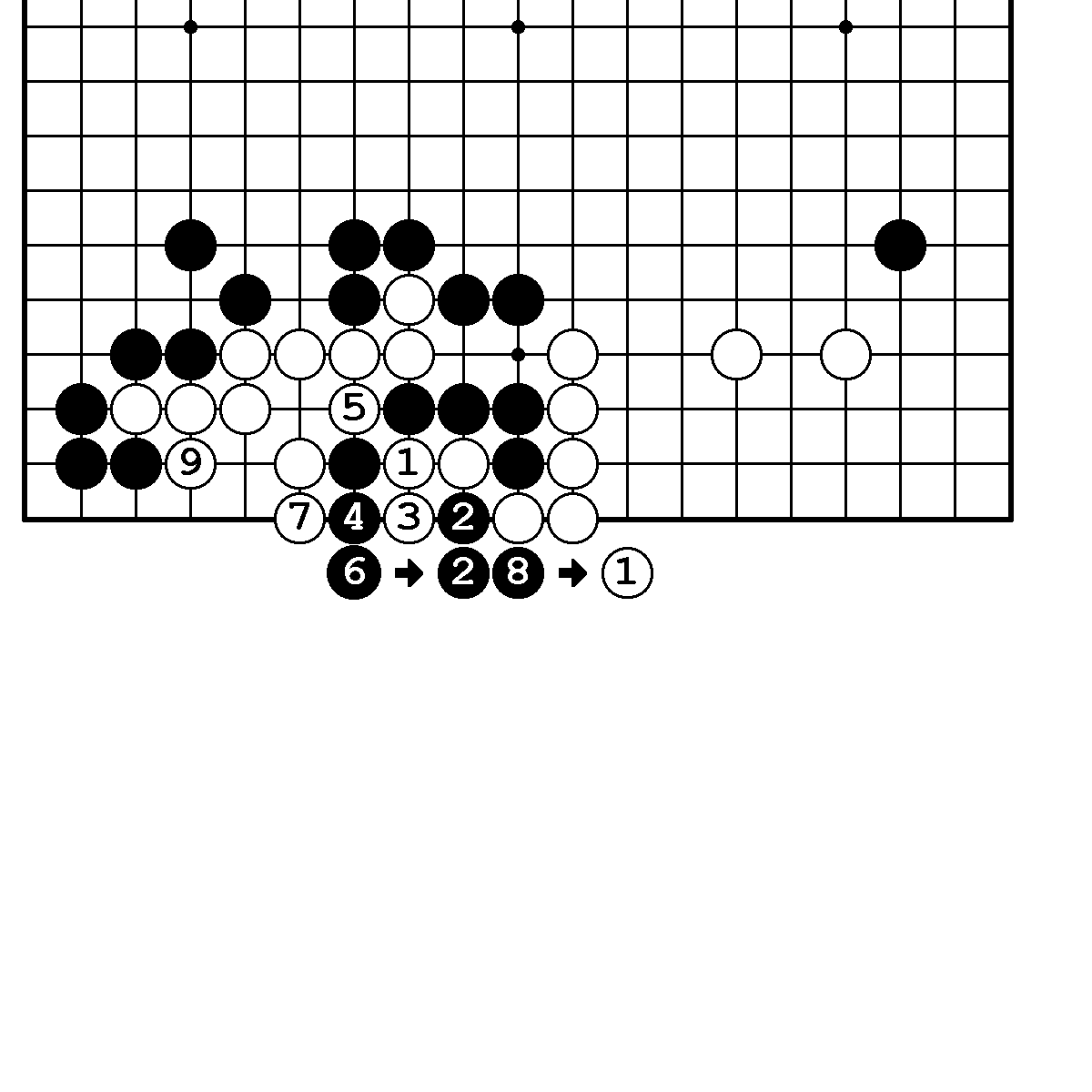 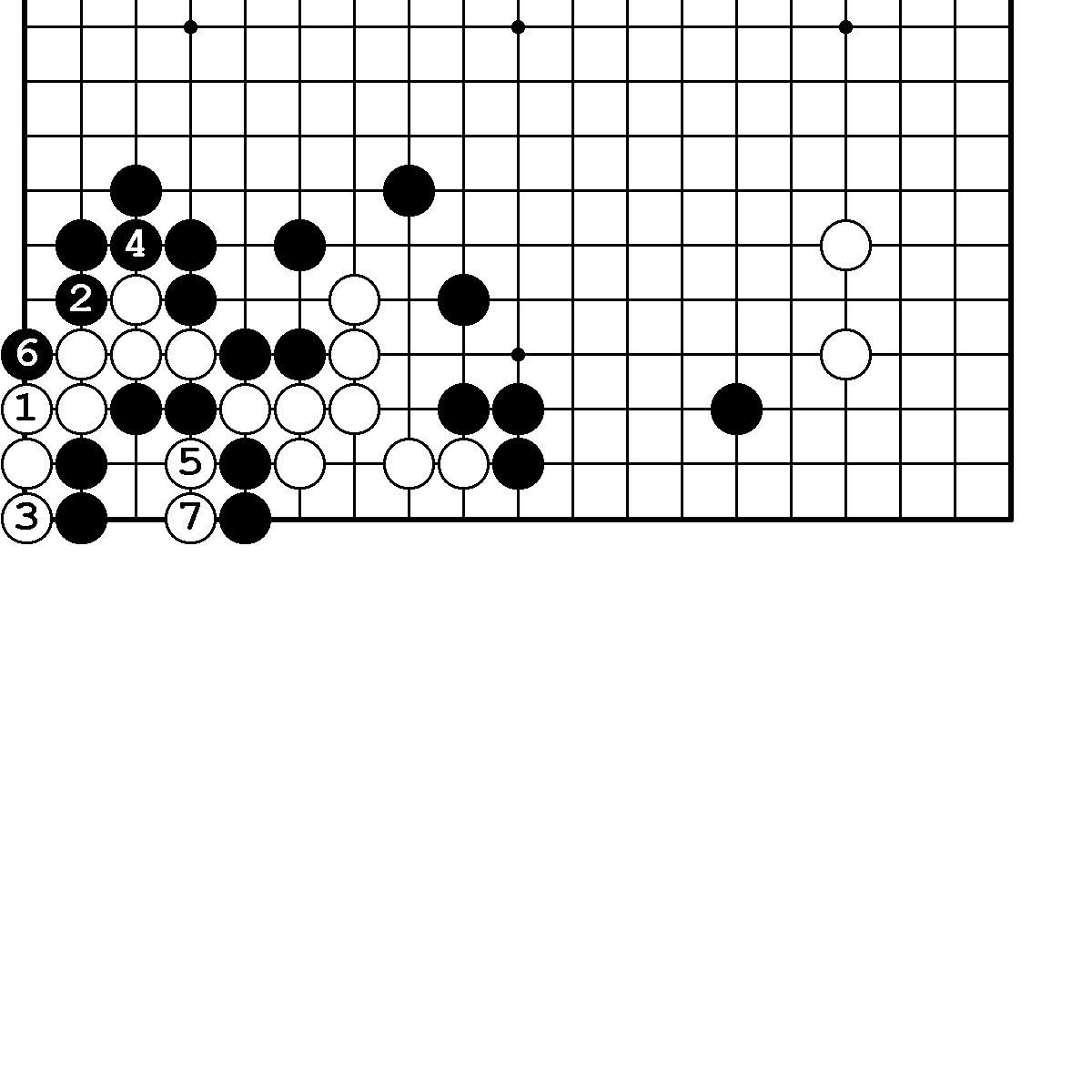       N32. Правильный ответ.                           N32. Продолжение.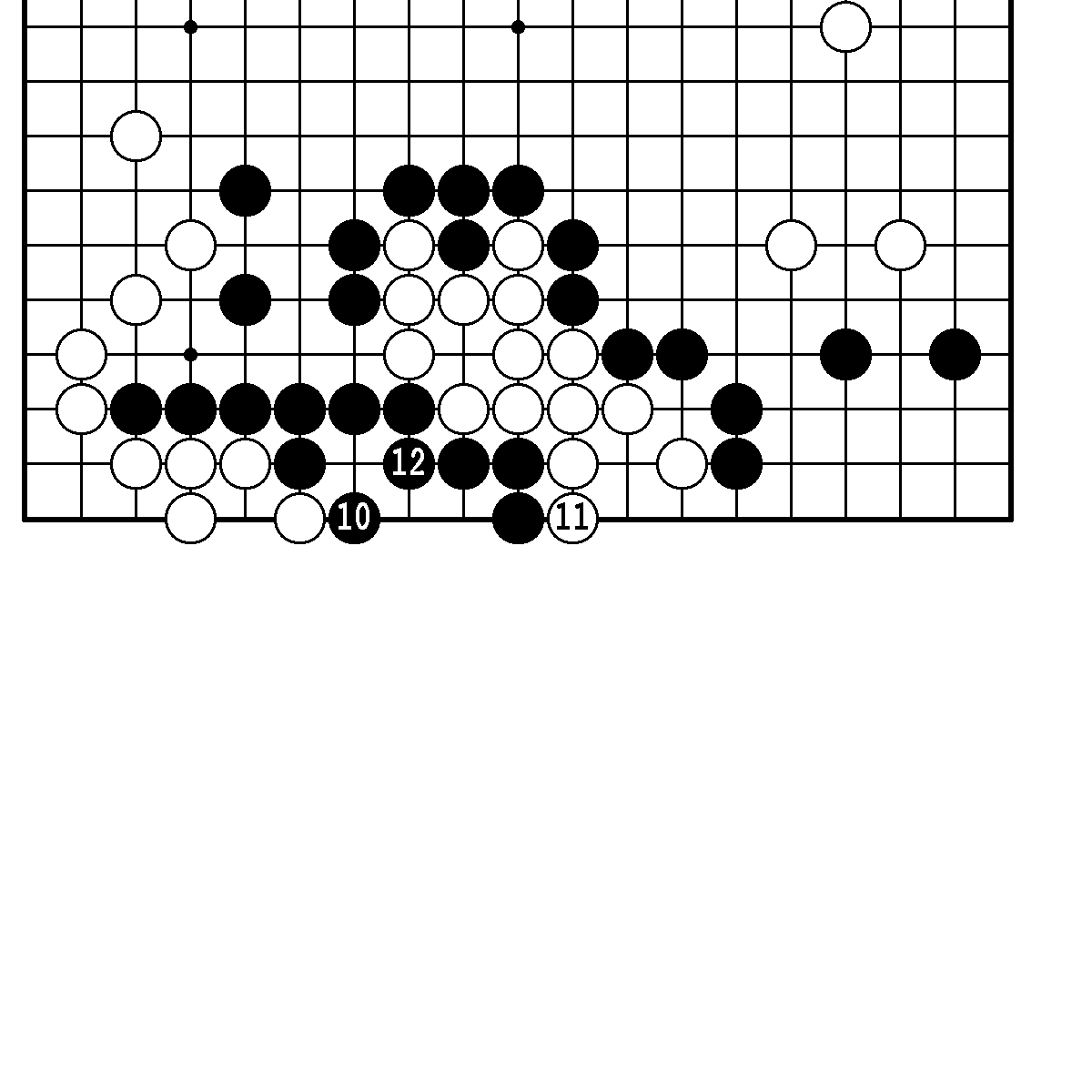 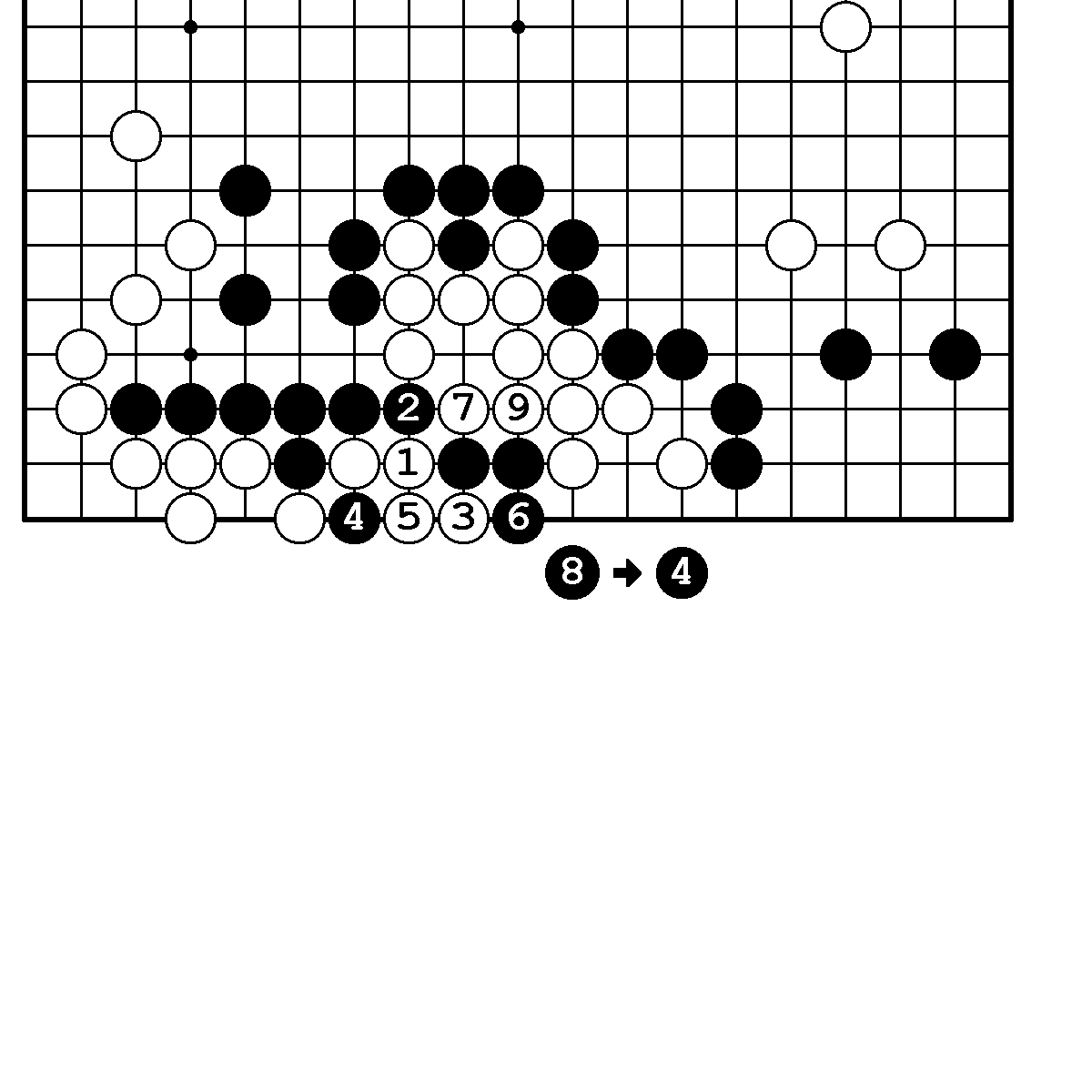       N33. Правильный ответ.                           N34. Правильный ответ.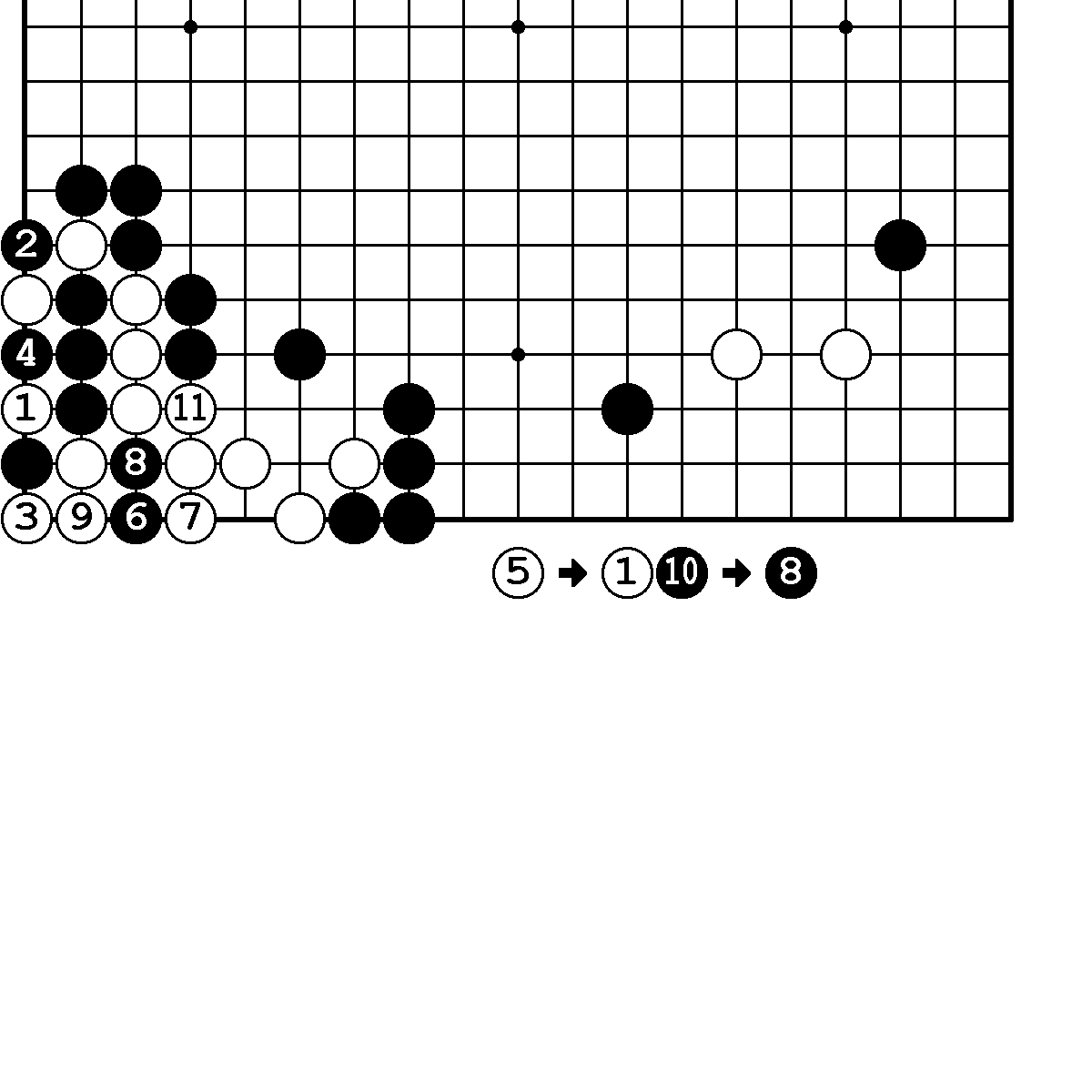 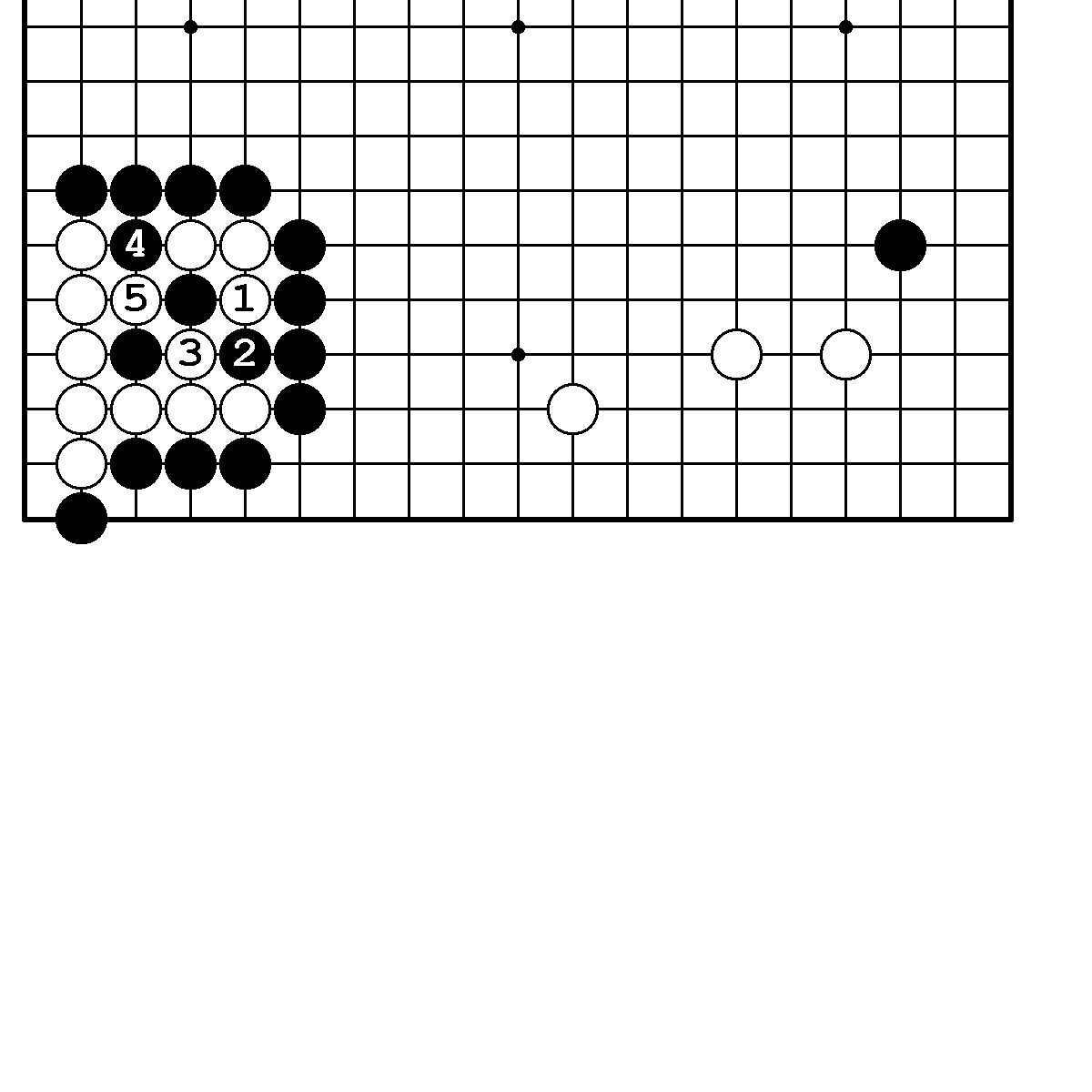                                                                    90    N34. Продолжение.                                   N35. Правильный ответ.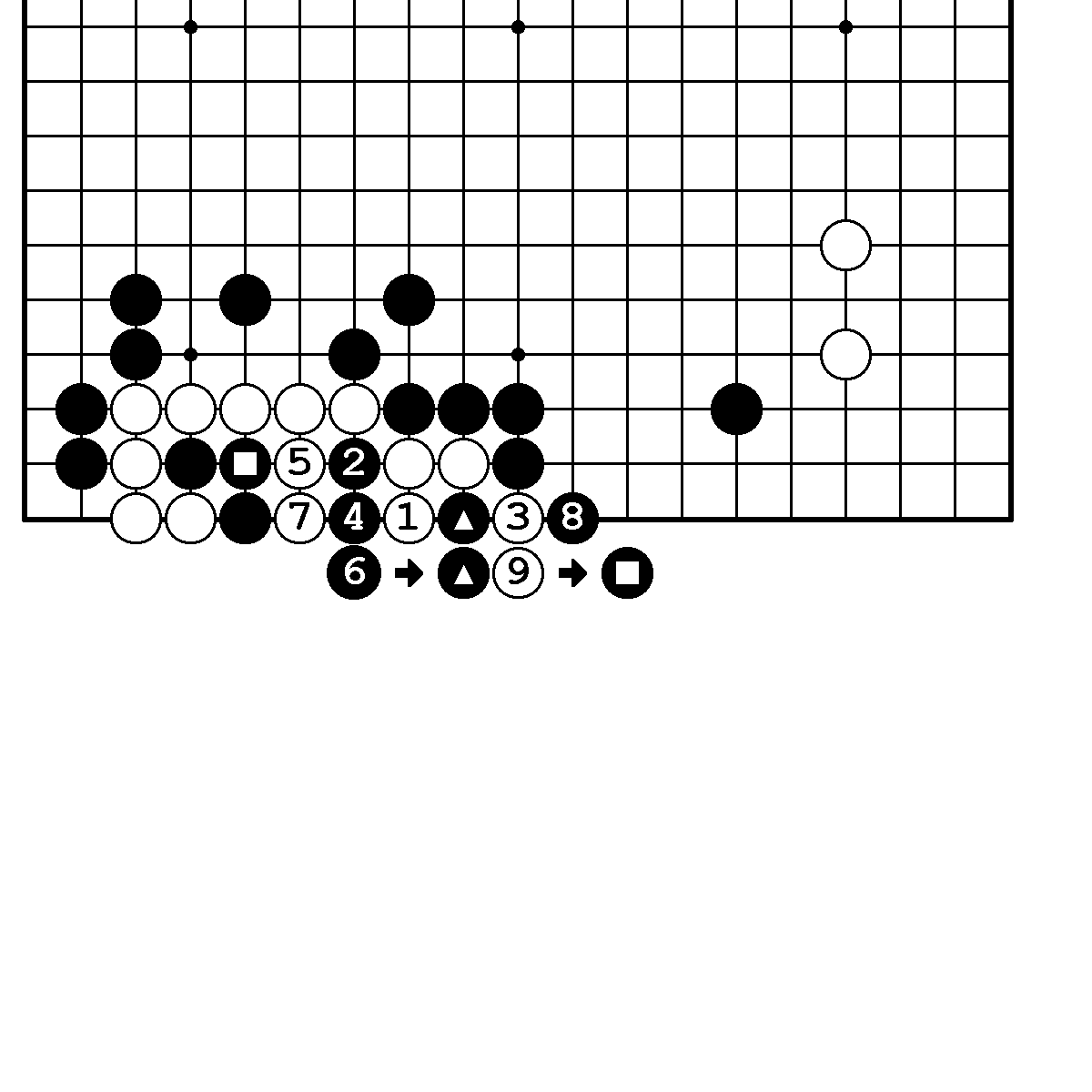 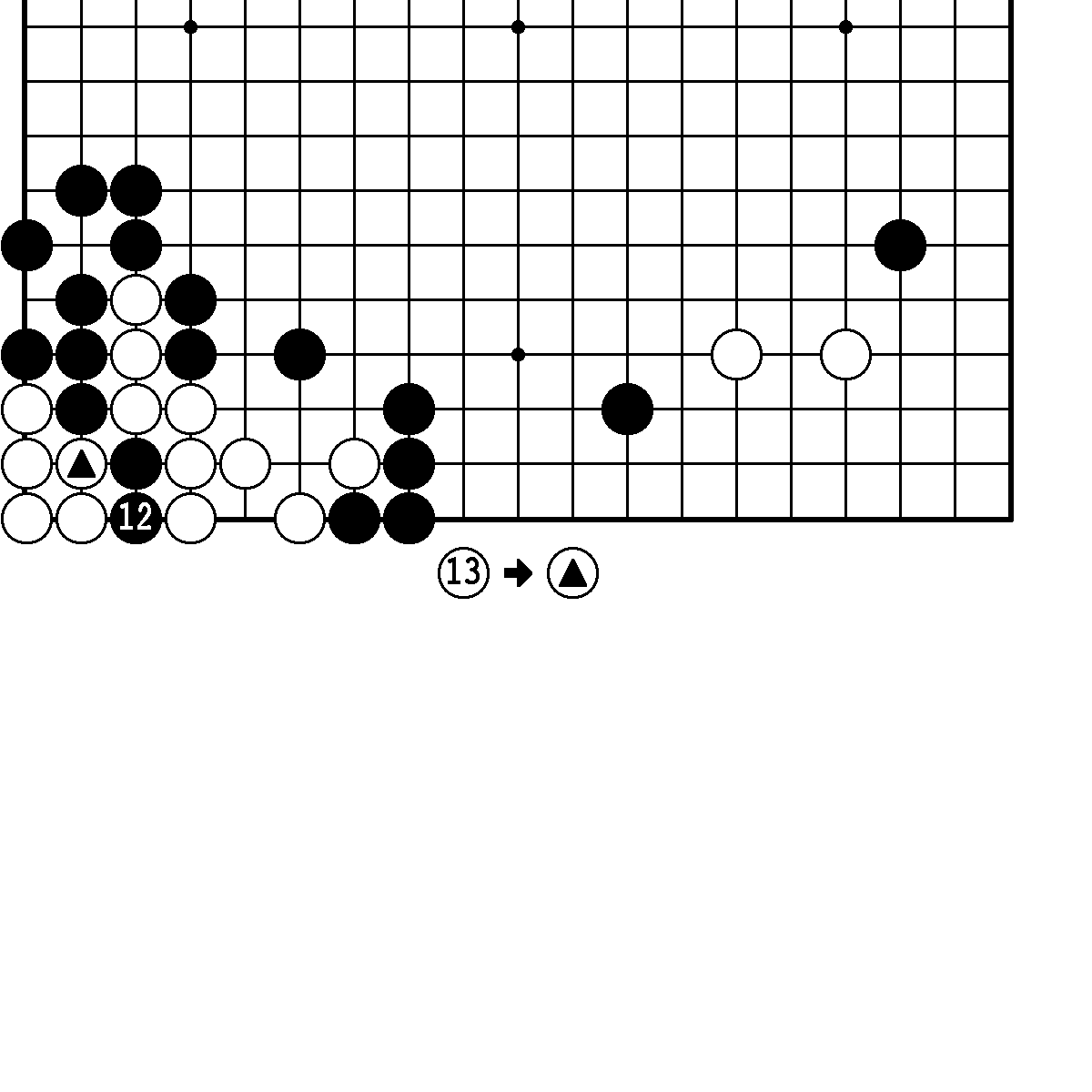      N36. Правильный ответ.                            N37. Правильный ответ.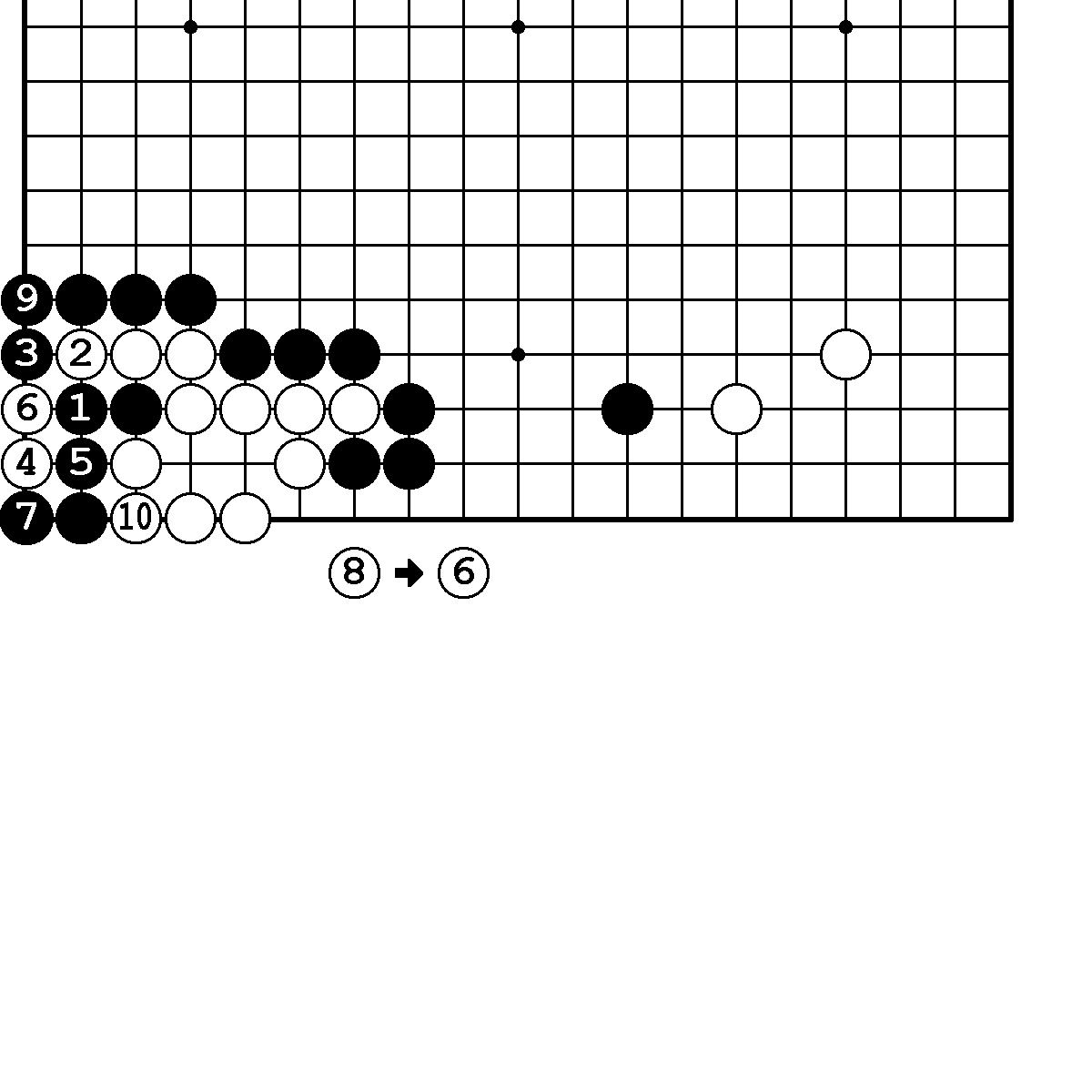 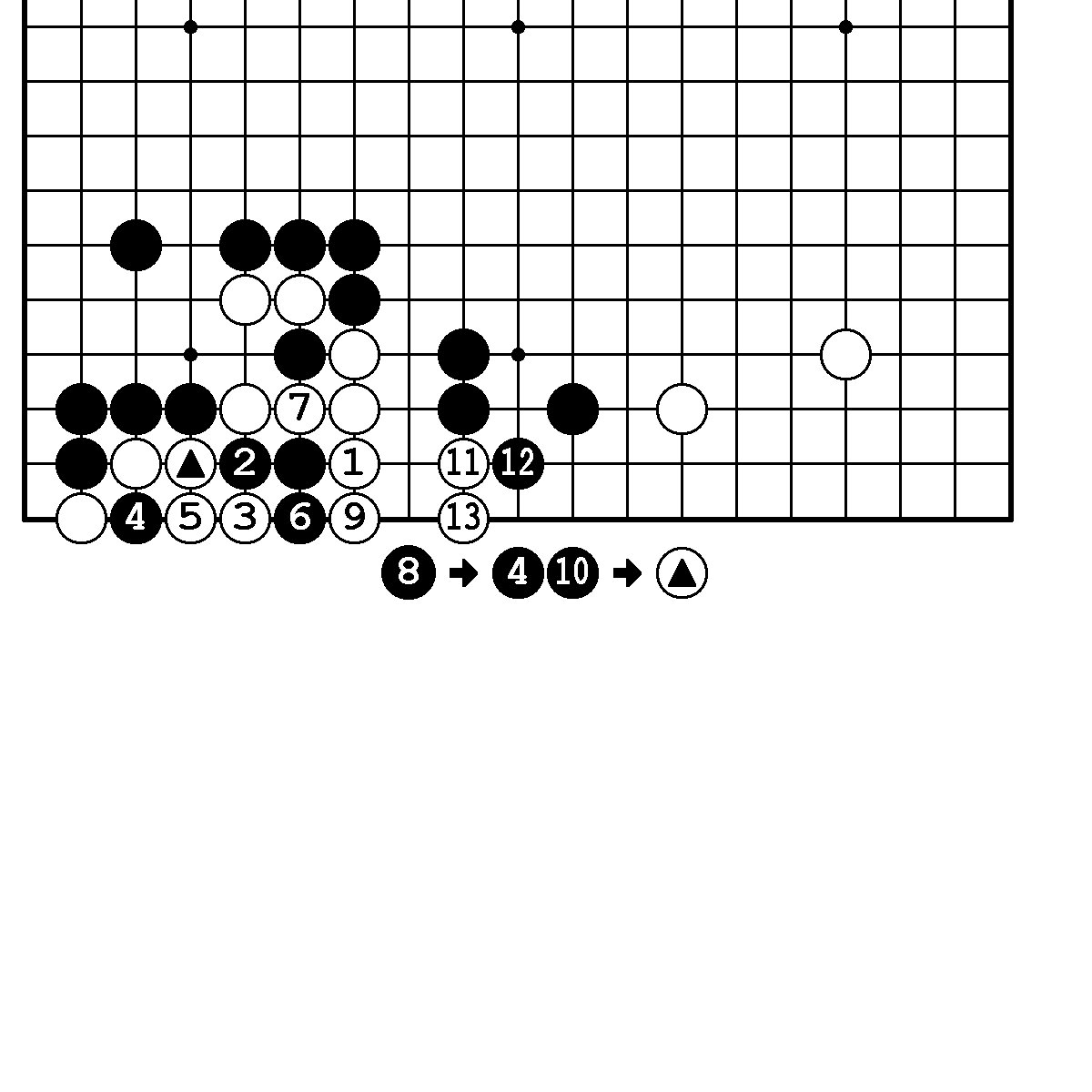     N37. Продолжение.                                    N38. Правильный ответ.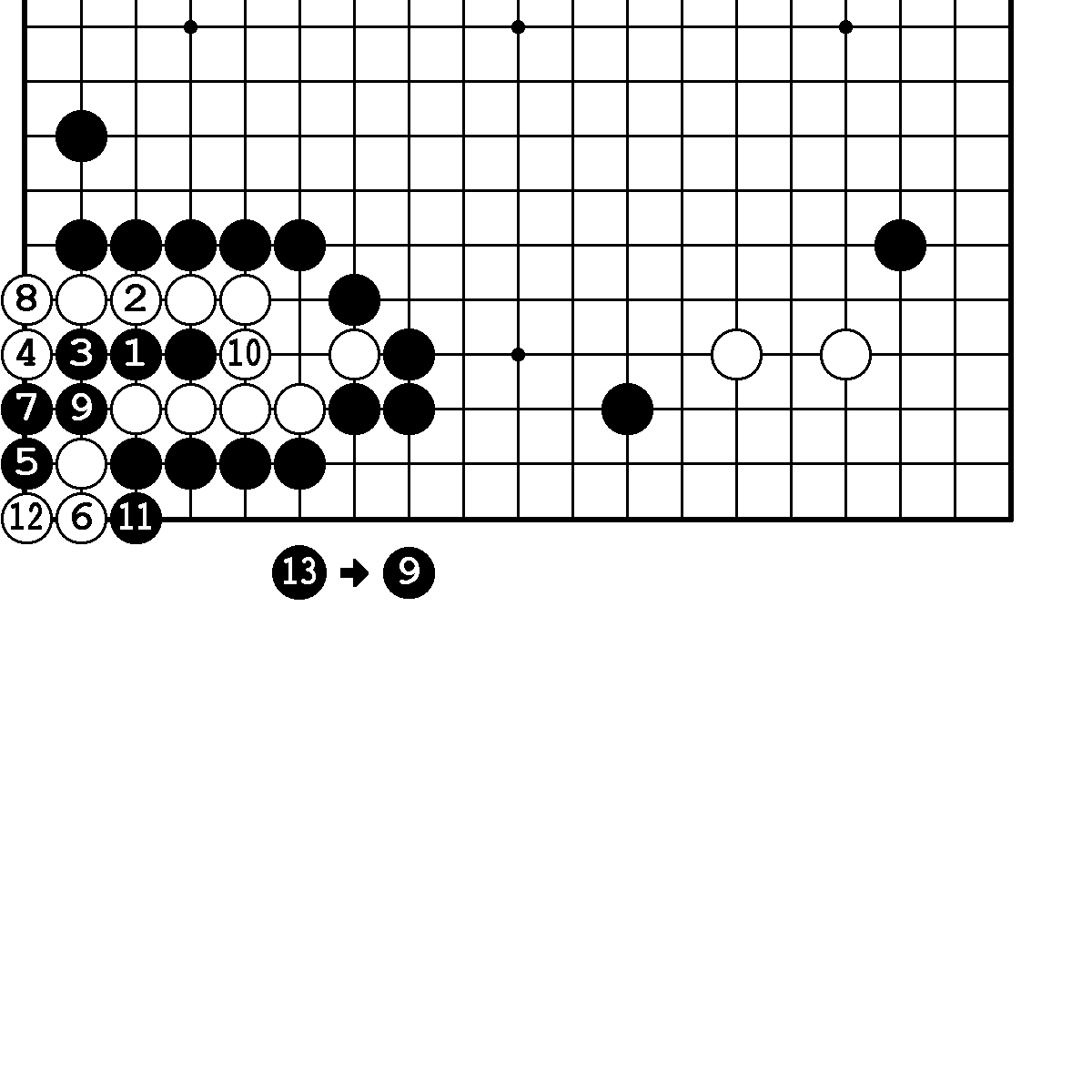 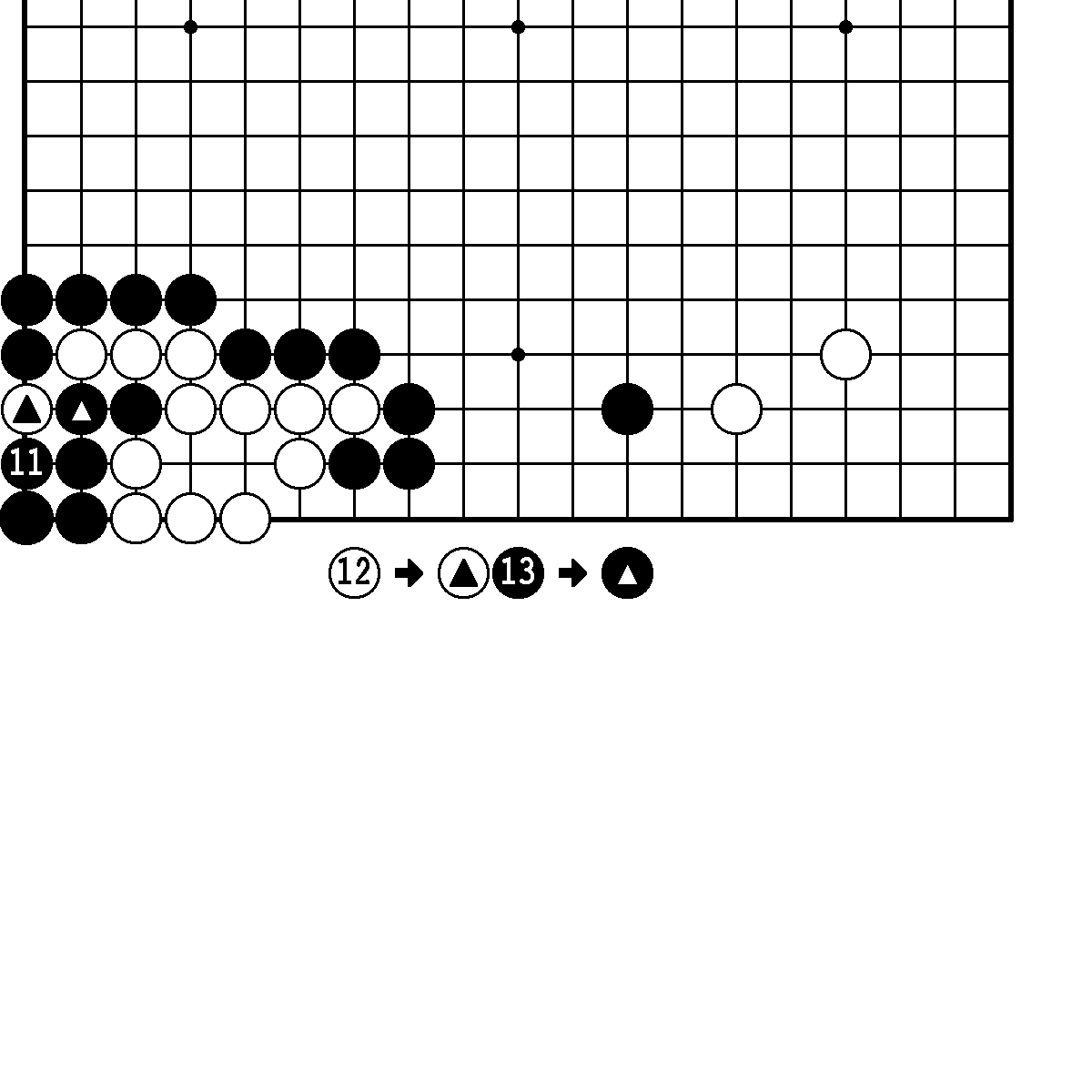     N39. Правильный ответ.                            N39. Неправильный ответ.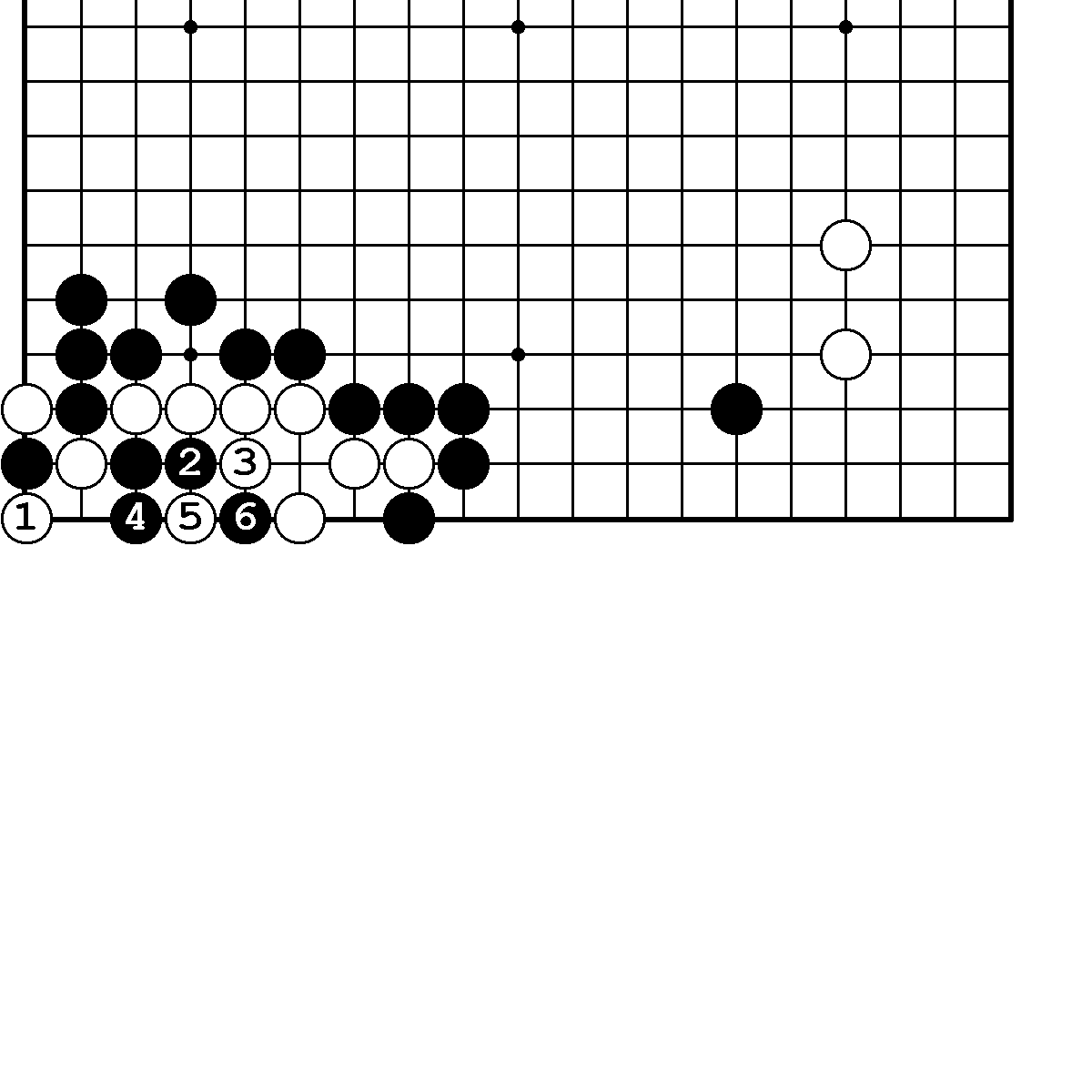 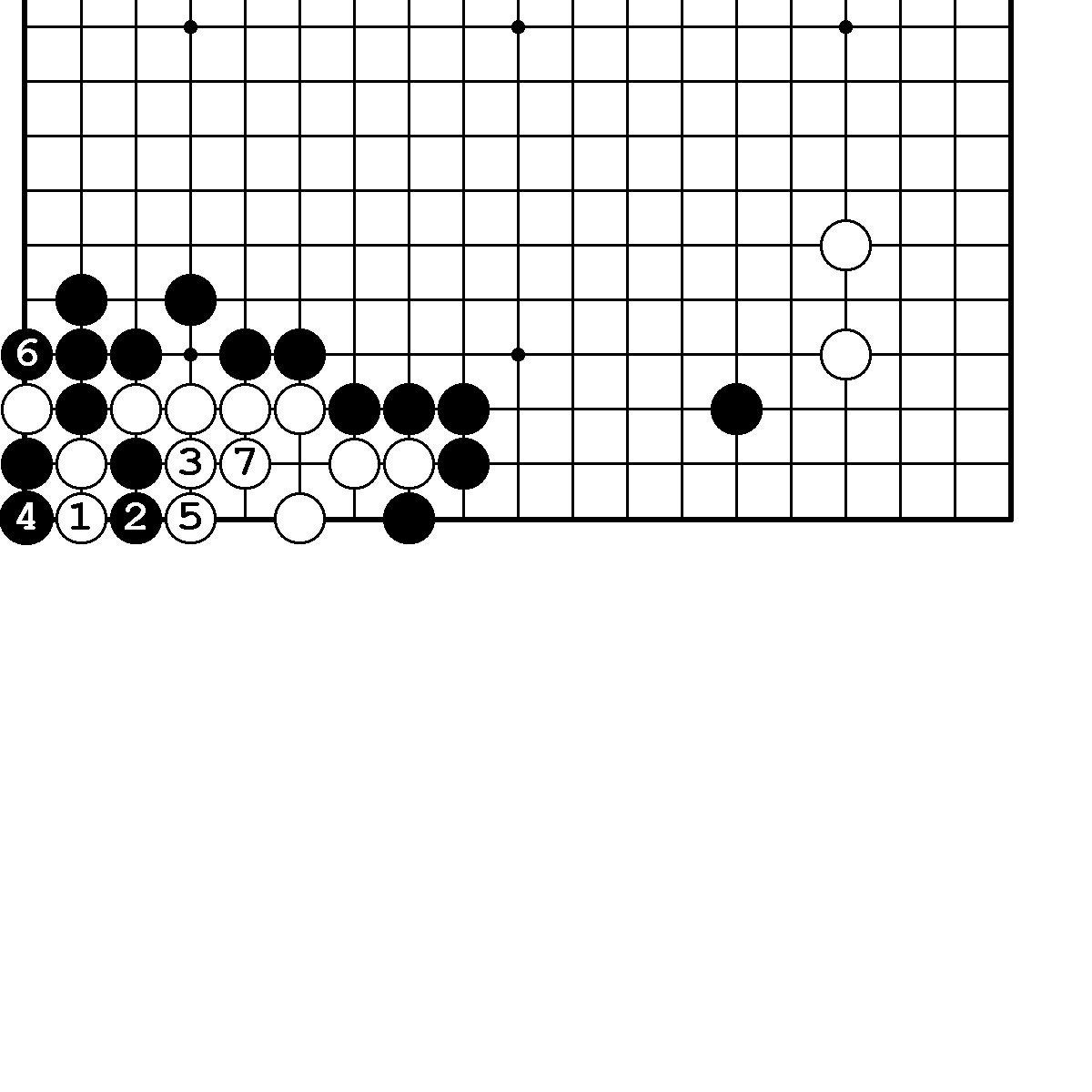                                                                   91      N40. Правильный ответ.                            N41. Правильный ответ.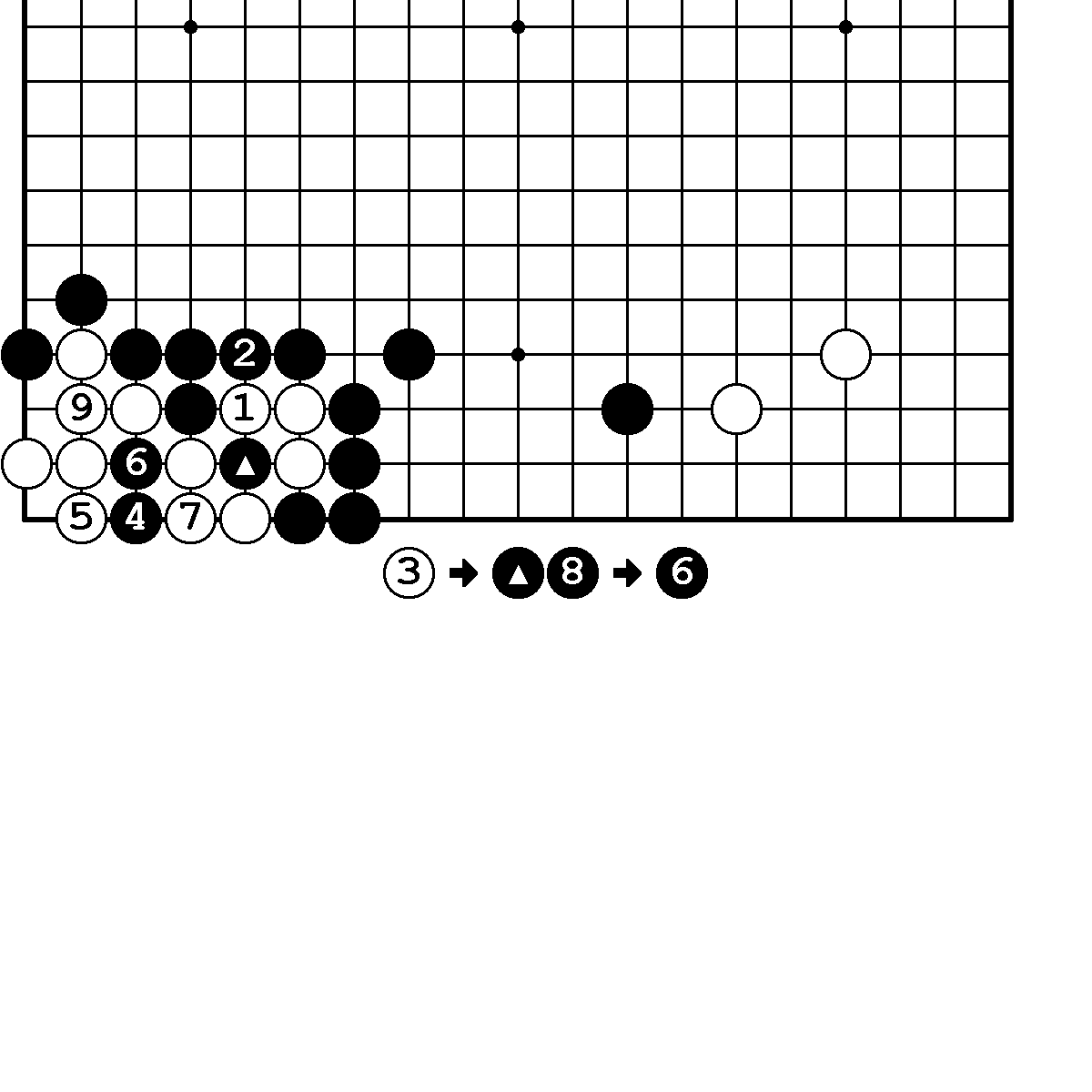 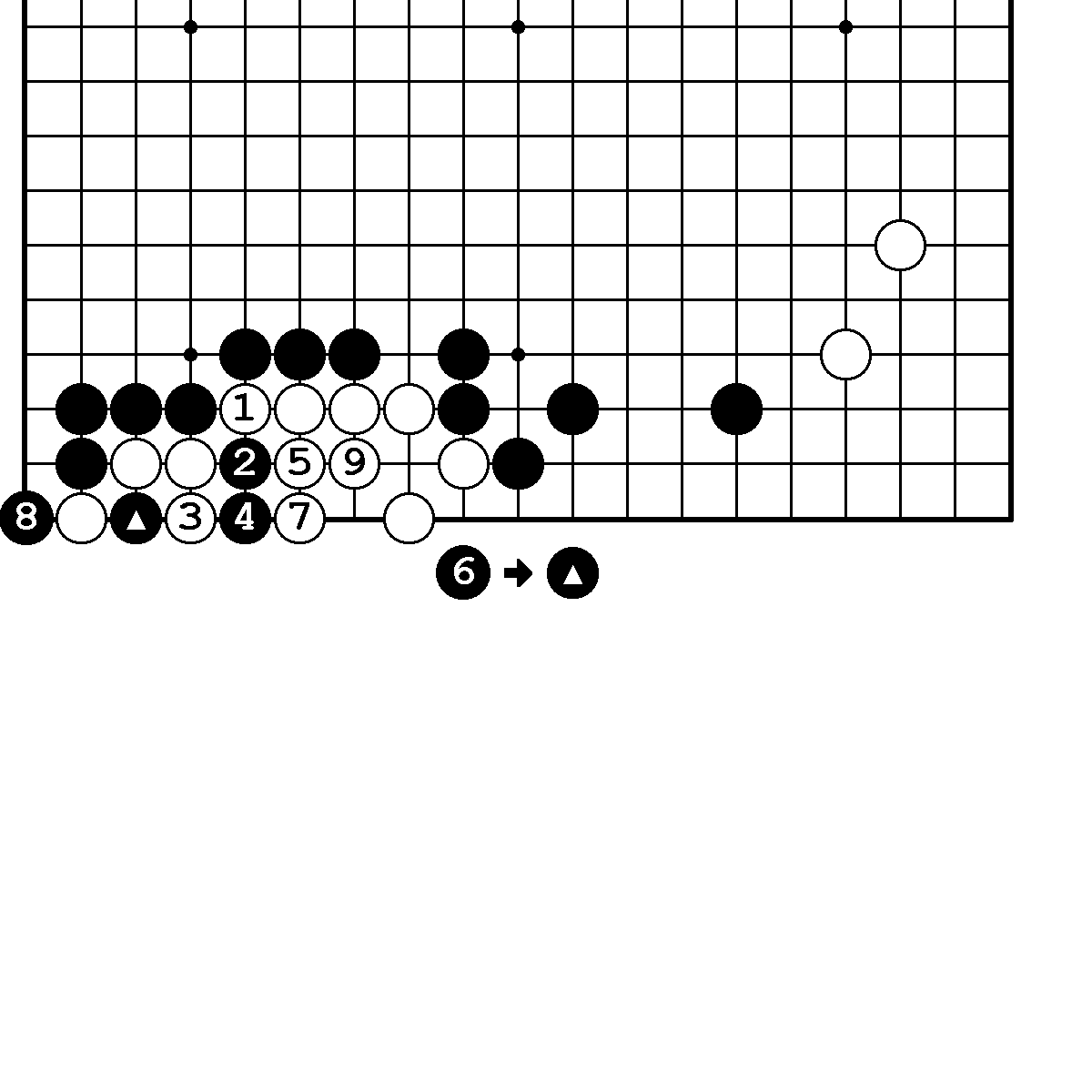         N41. Продолжение.                                  N42. Правильный ответ.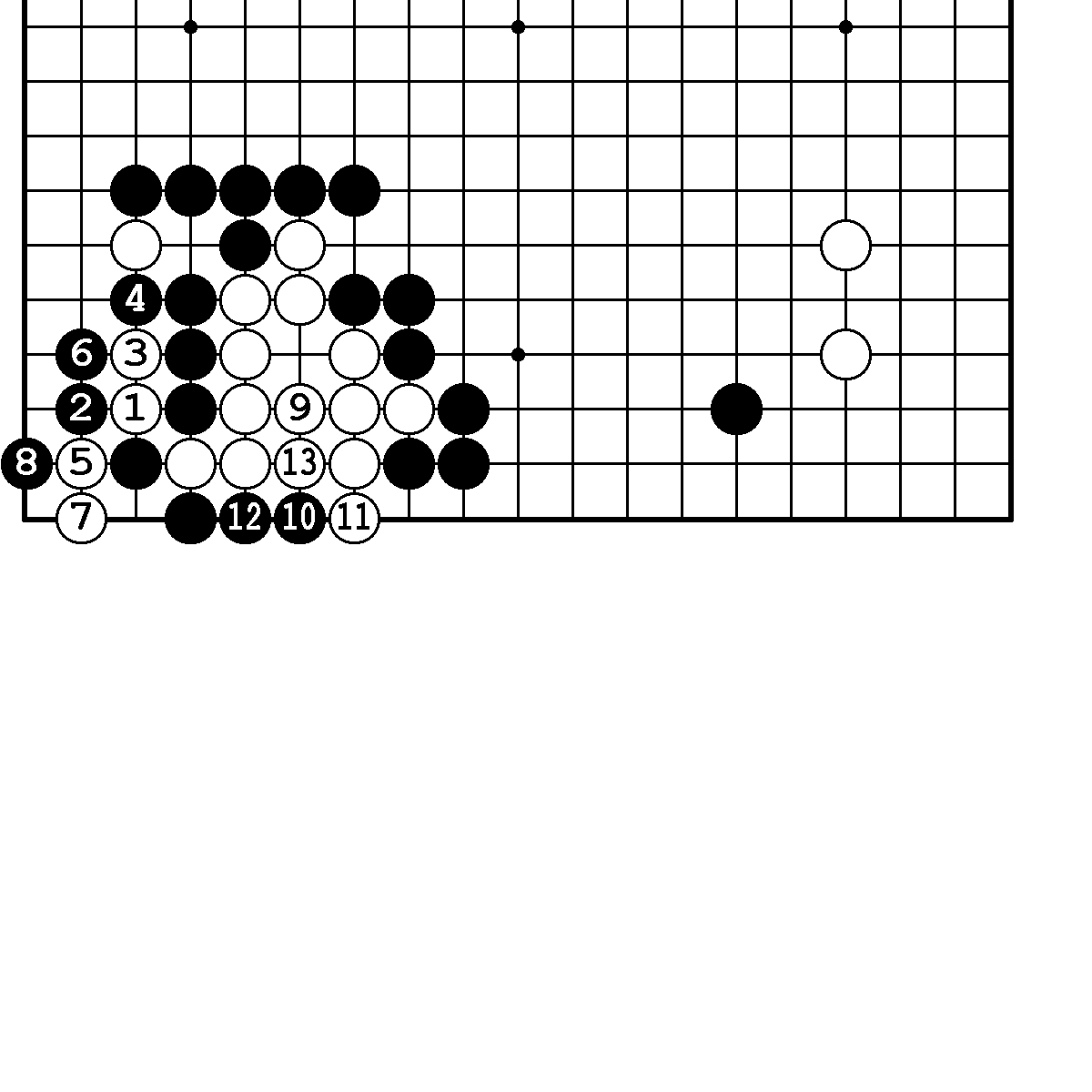 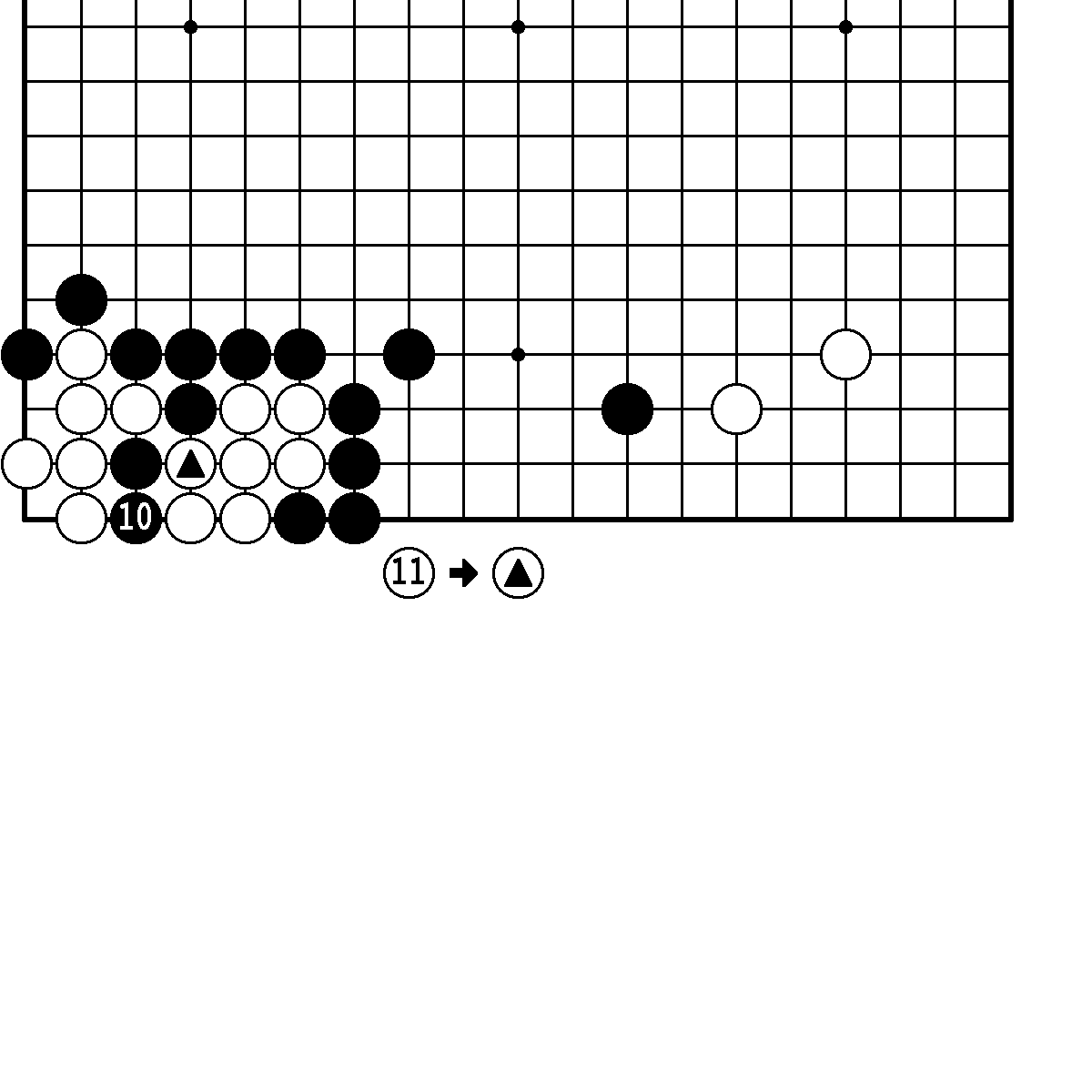       N43. Правильный ответ. 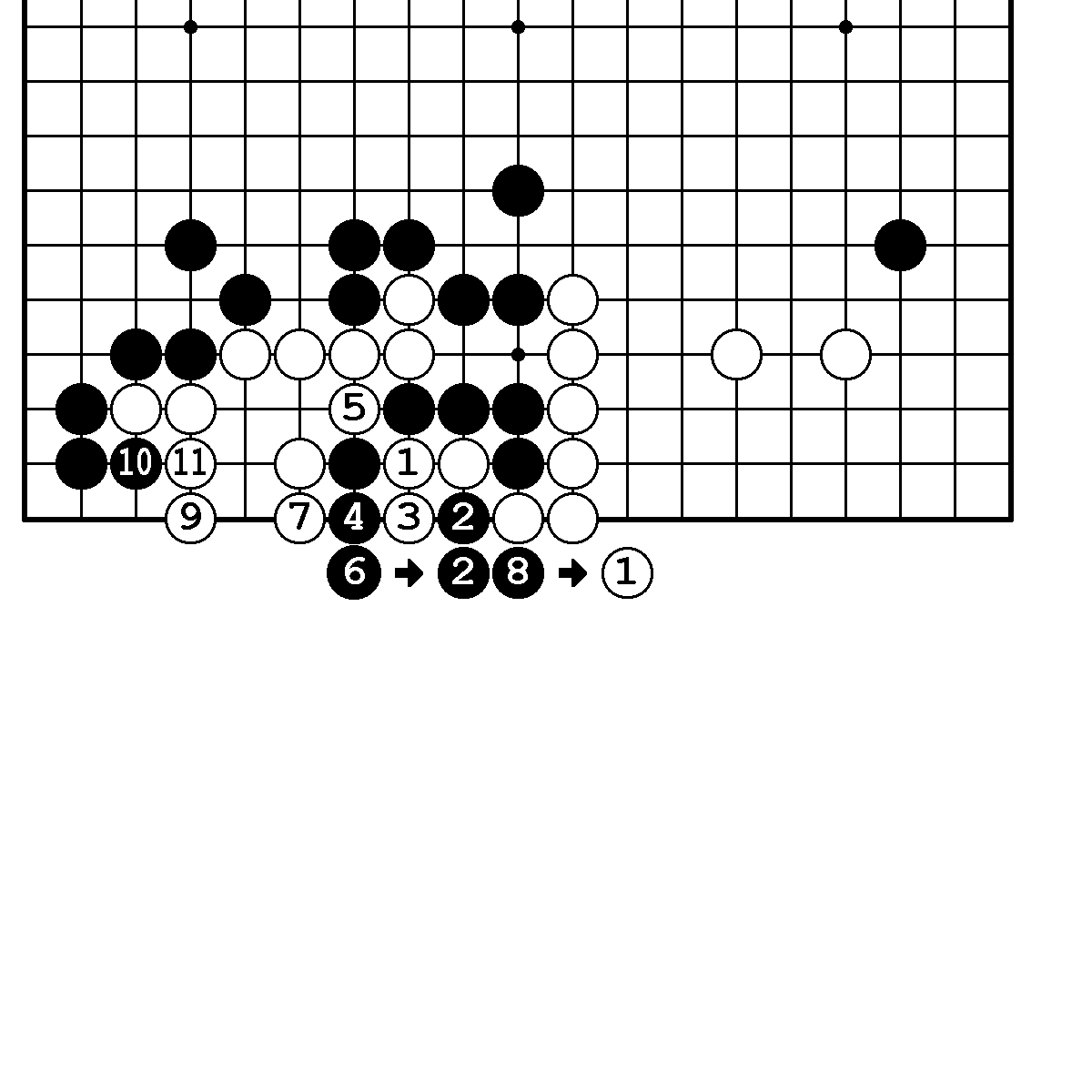                                 Глава 8. Глазовыдавливающие тесудзи.    N1. Ход черных. Трудность С.                  N2. Ход черных. Трудность С.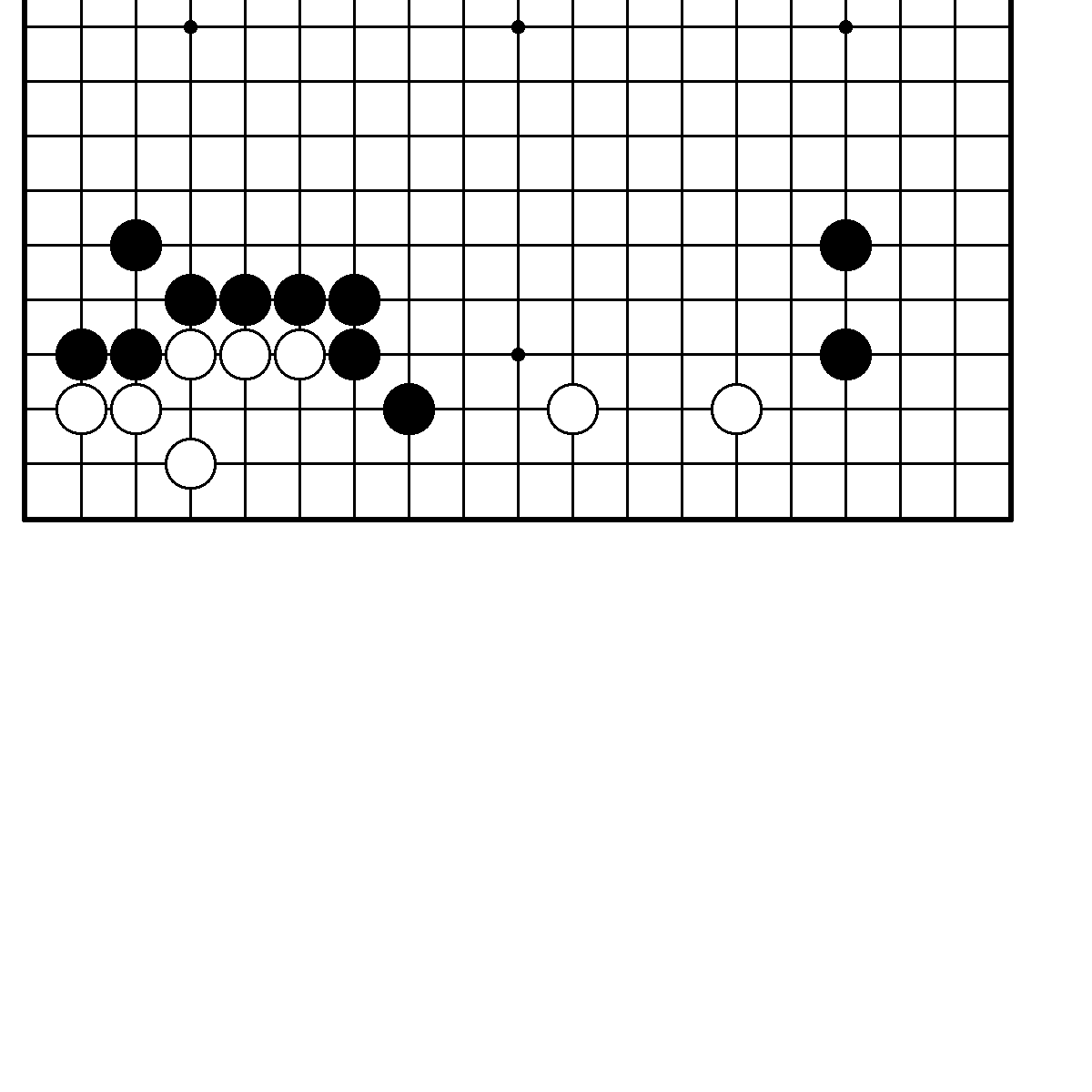 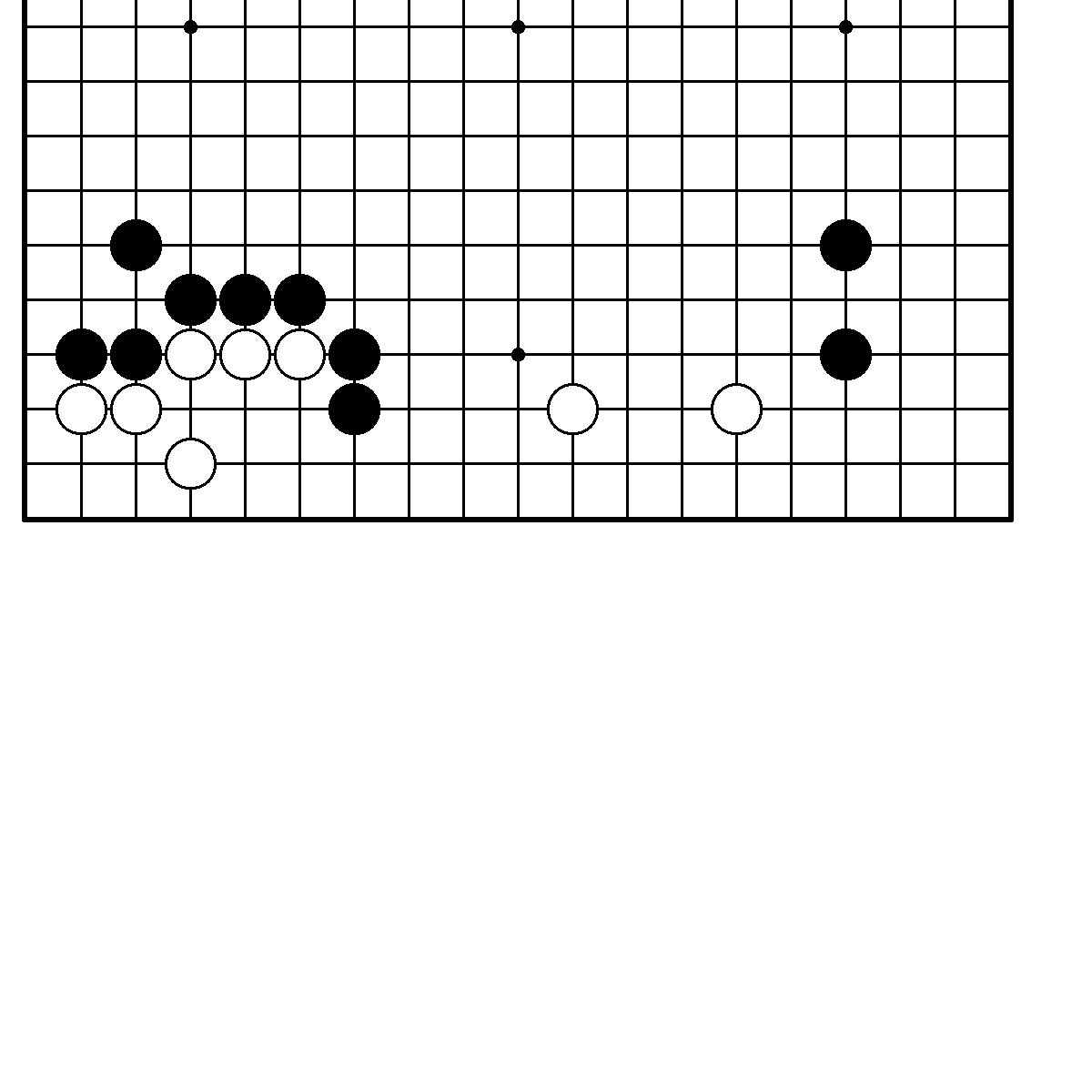                                                                   92     N3. Ход черных. Трудность А.                N4. Ход черных. Трудность В.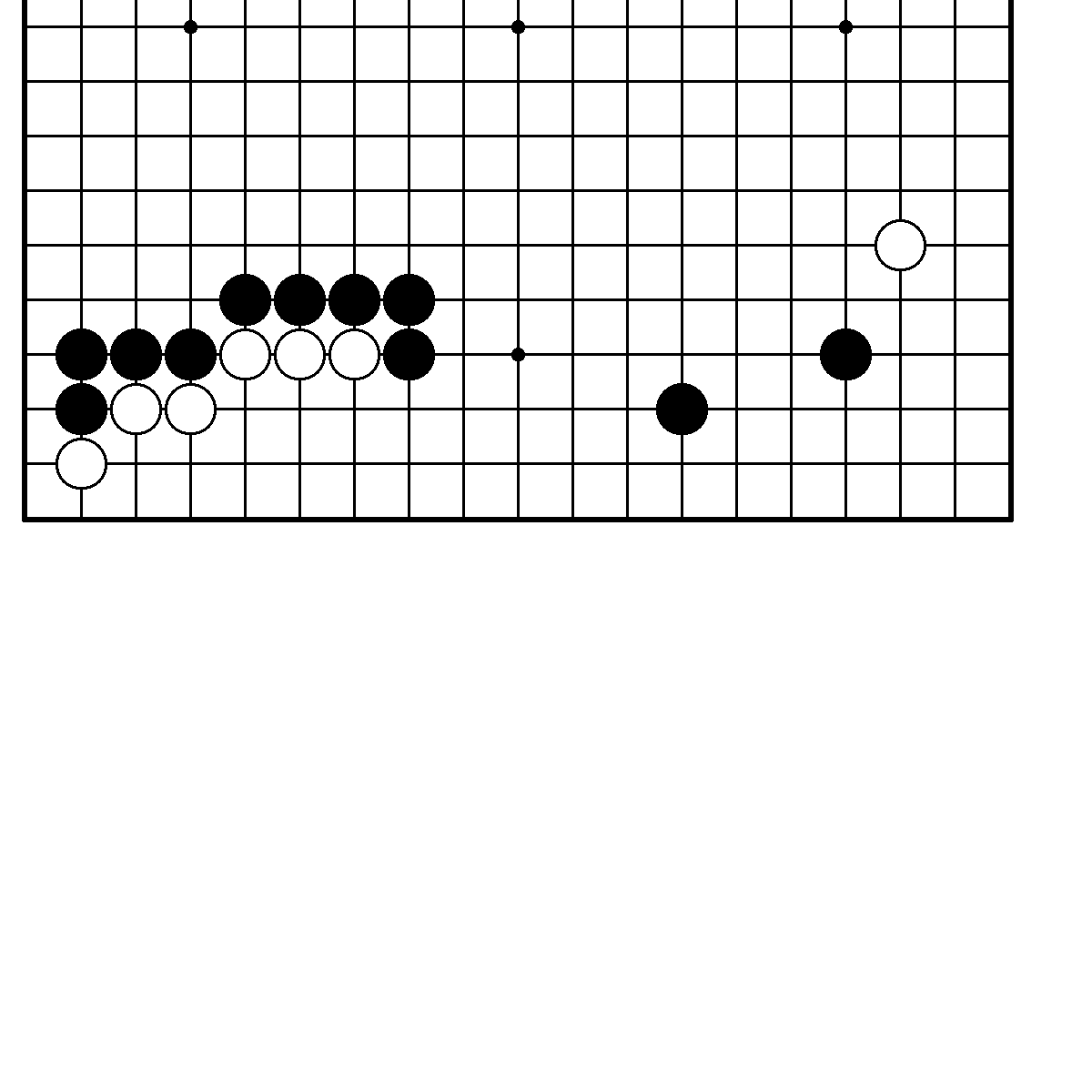 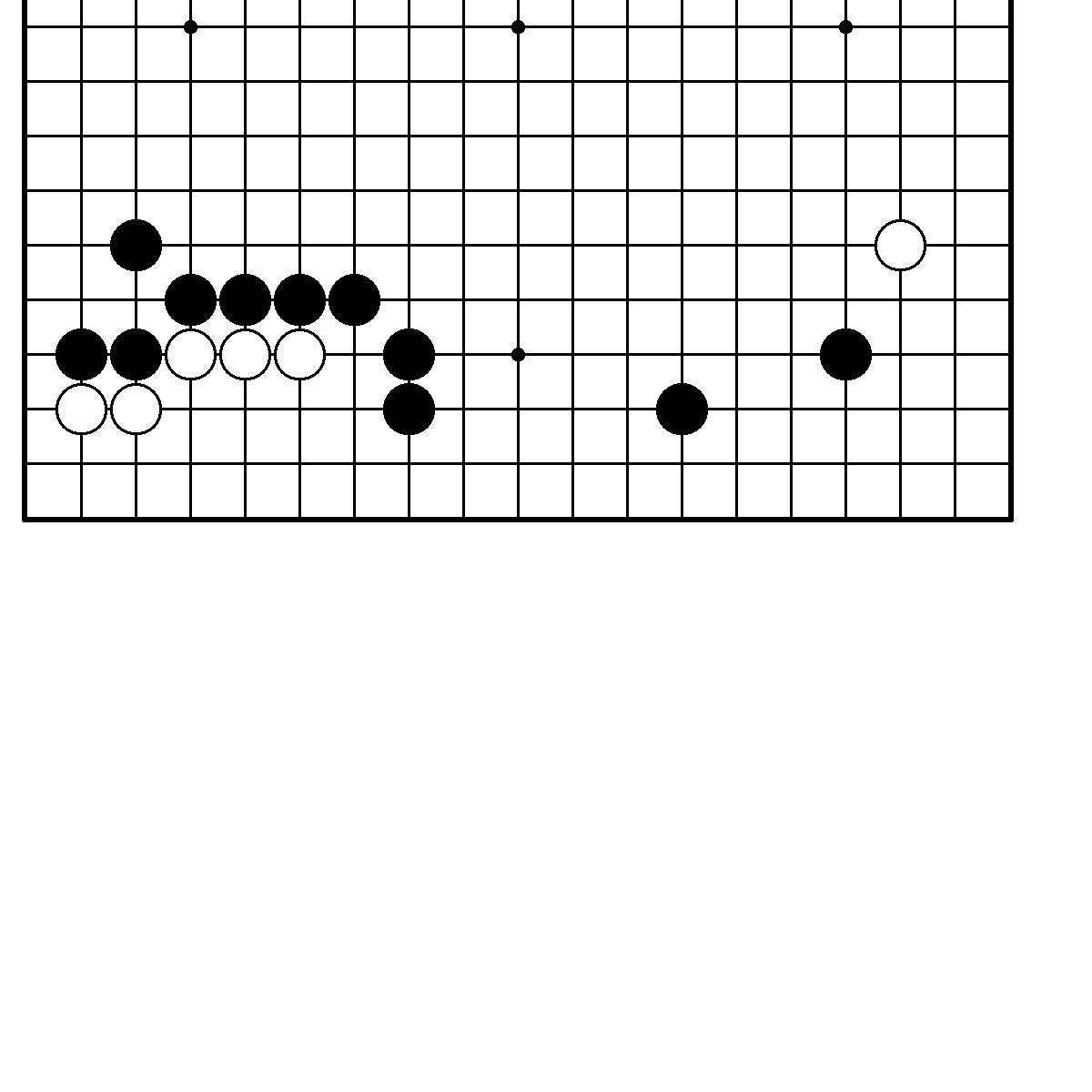     N5. Ход черных. Трудность В.                  N6. Ход черных. Трудность В.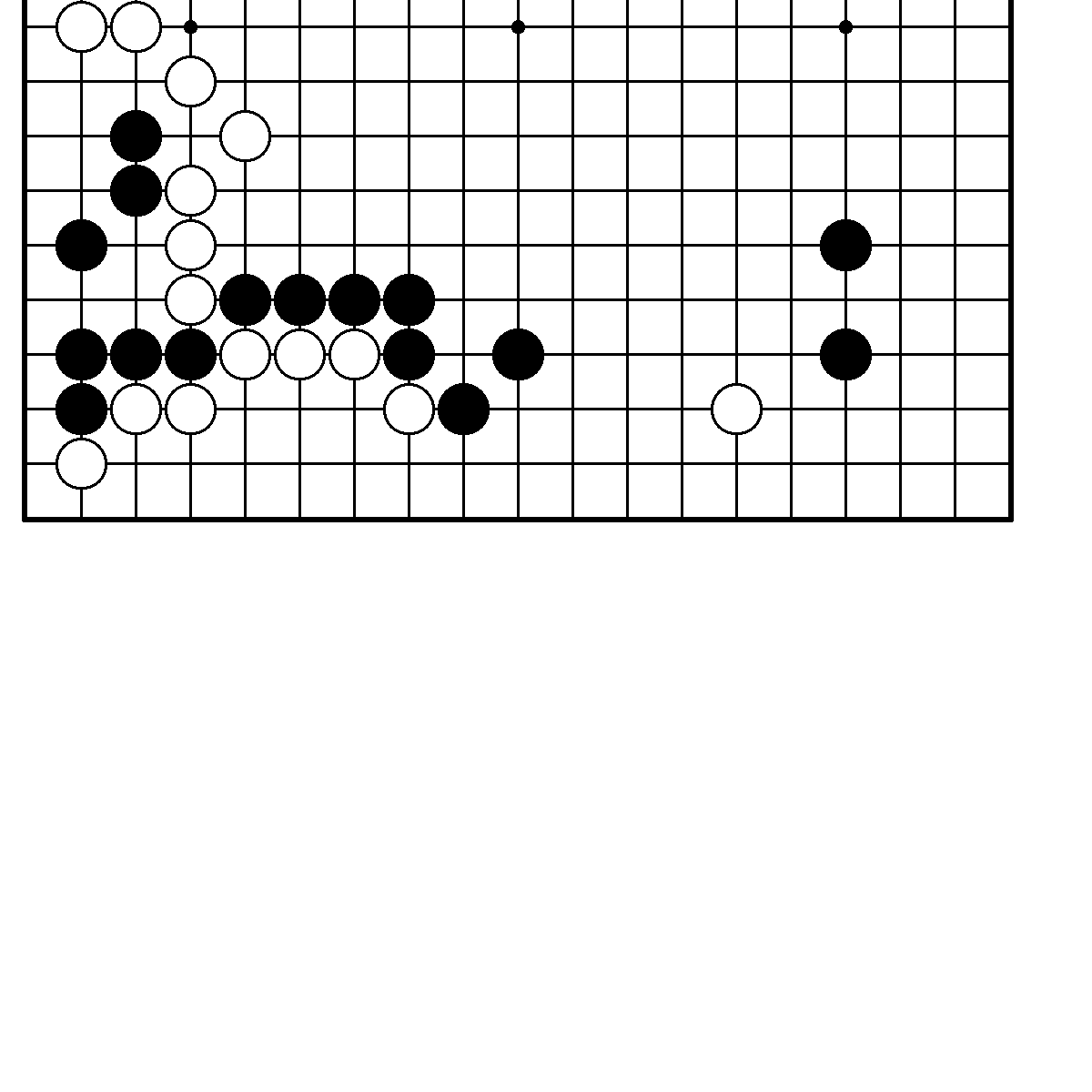 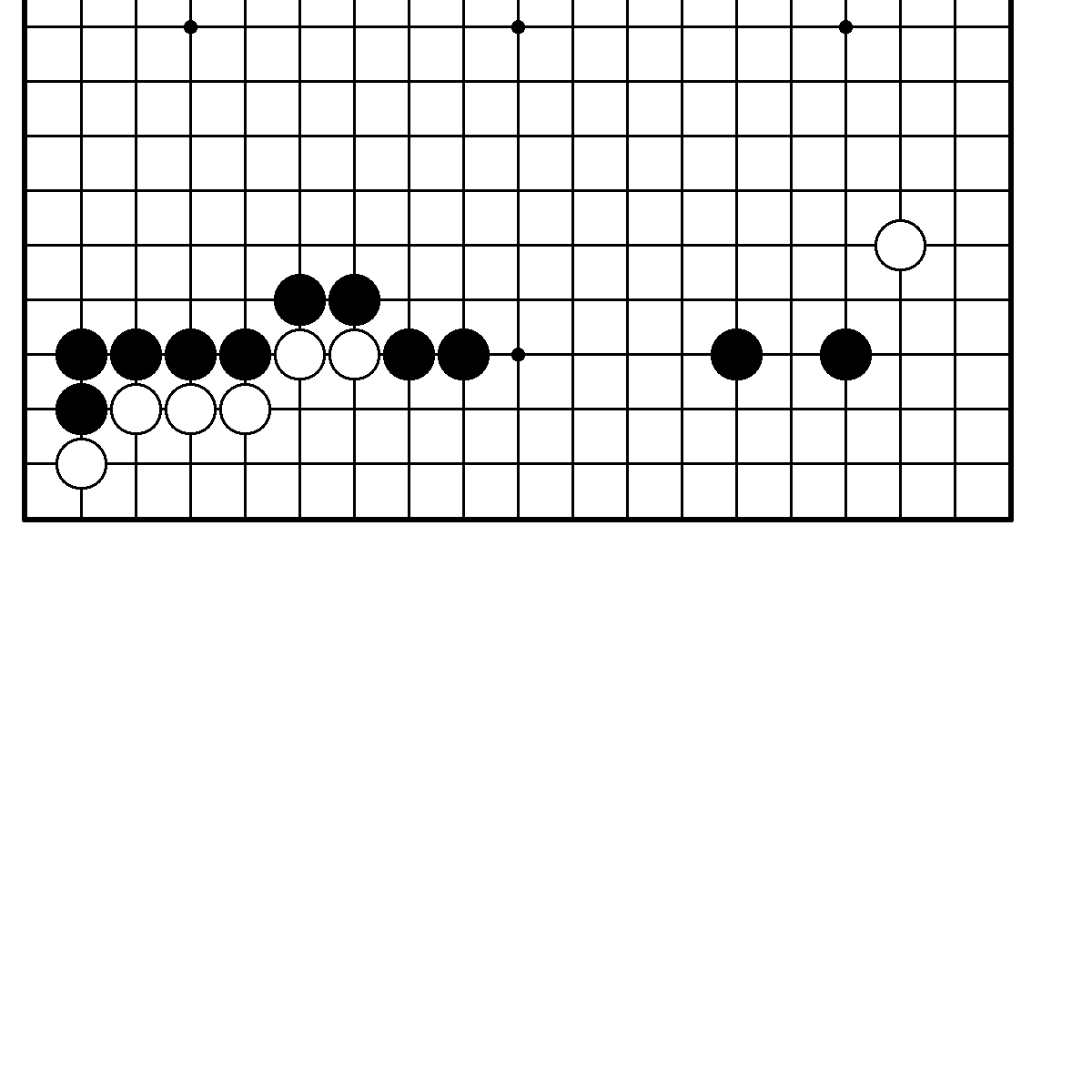     N7. Ход черных. Трудность В.                  N8. Ход черных. Трудность А.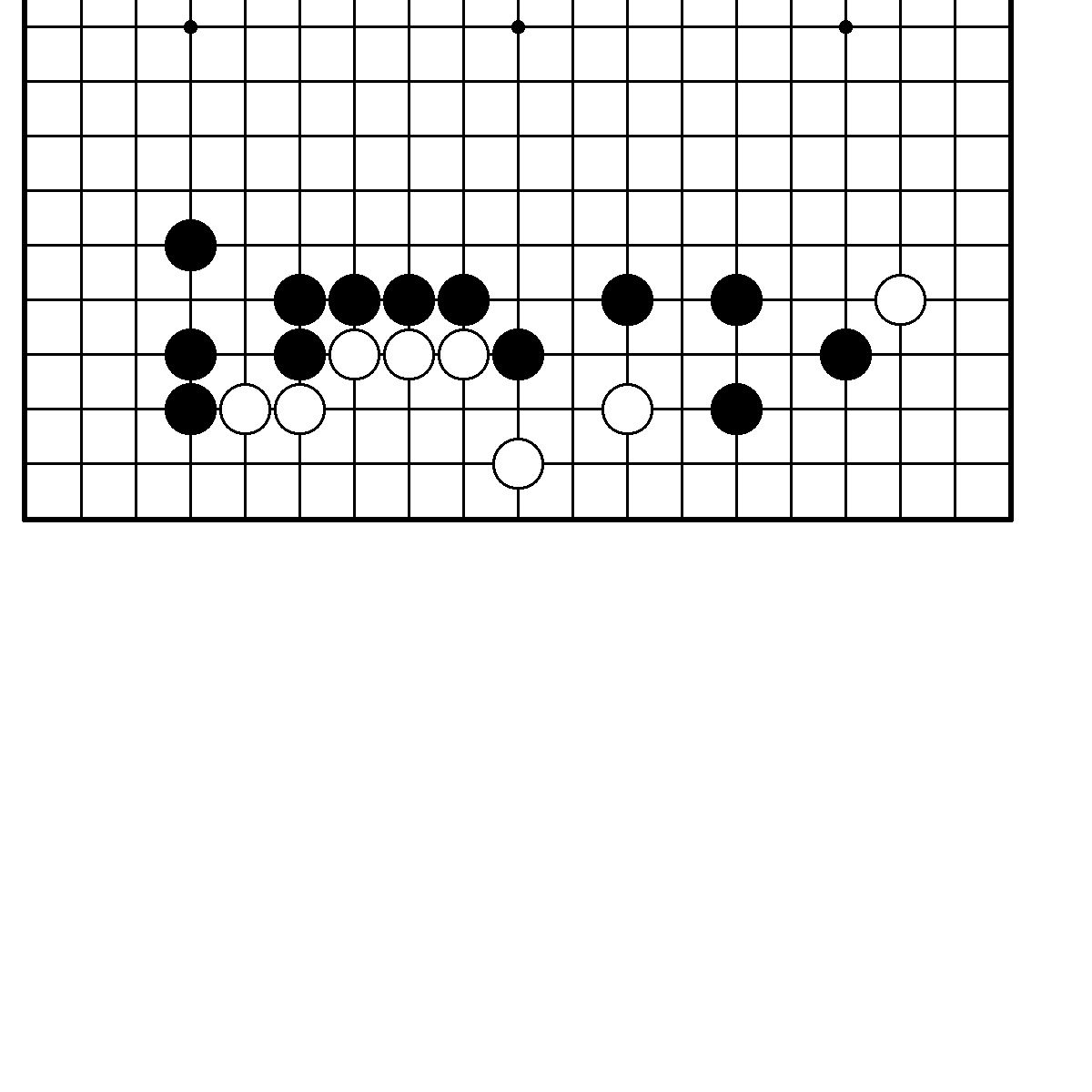 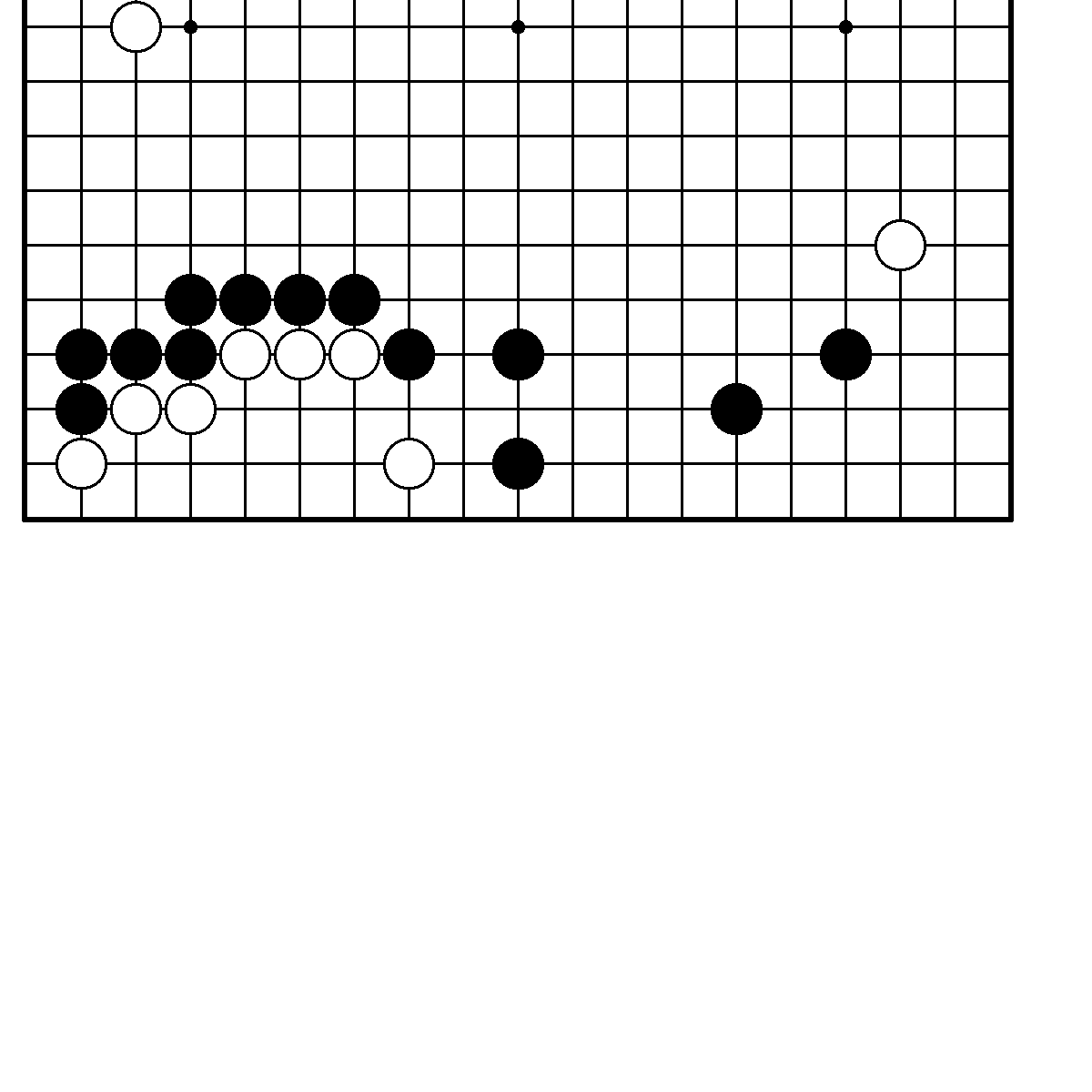      N9. Ход черных. Трудность В.                  N10. Ход черных. Трудность В.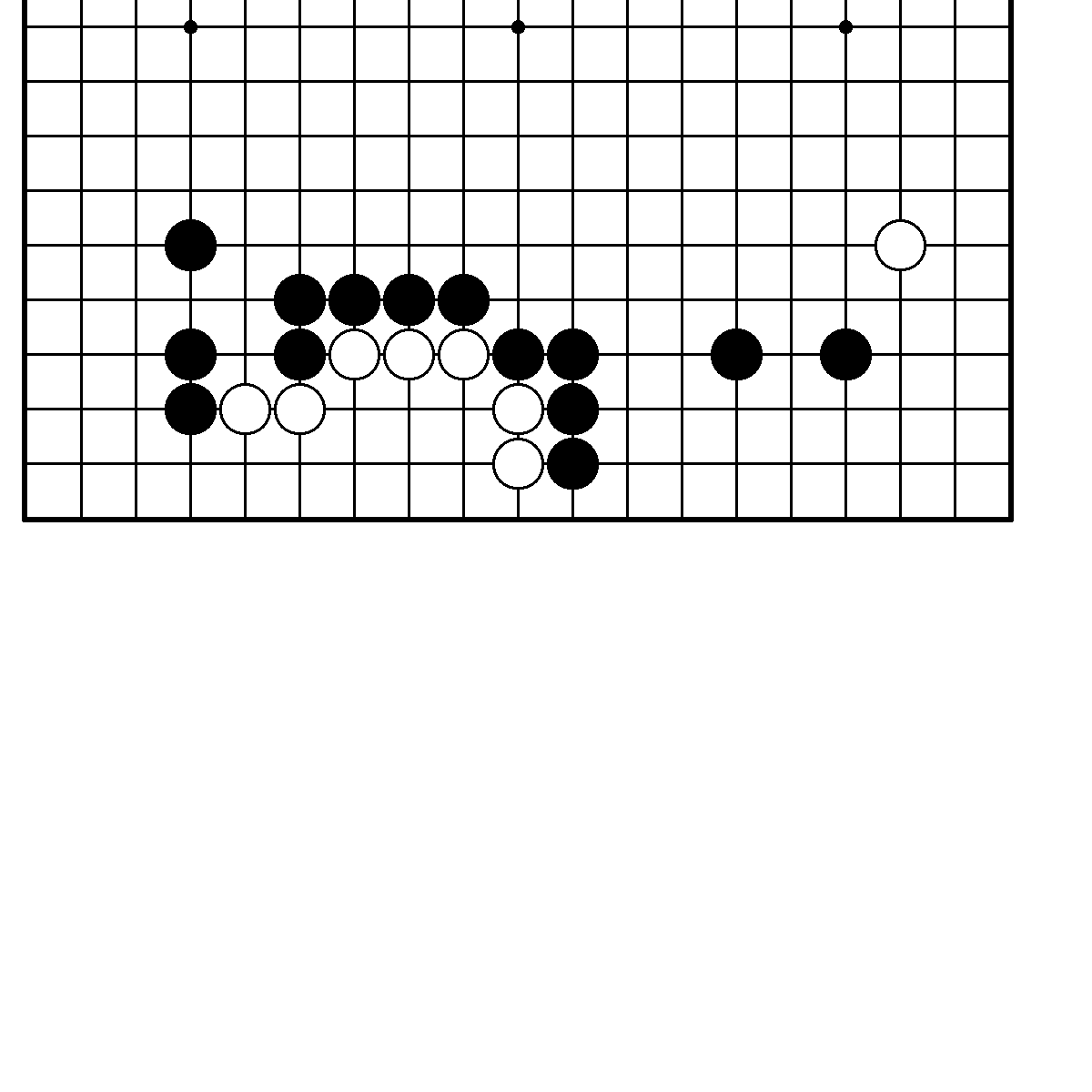 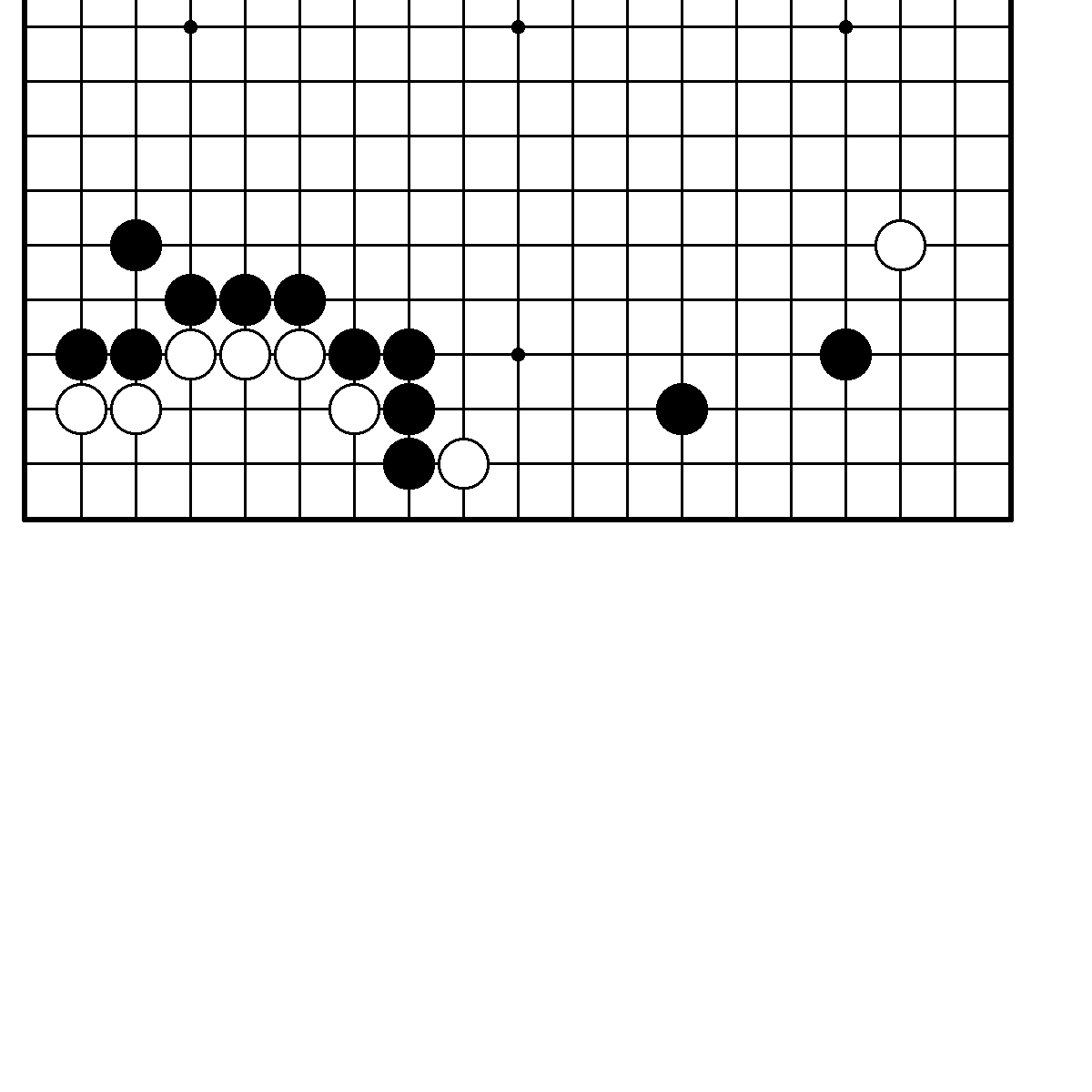                                                                  93      N11. Ход черных. Трудность А.              N12. Ход черных. Трудность В.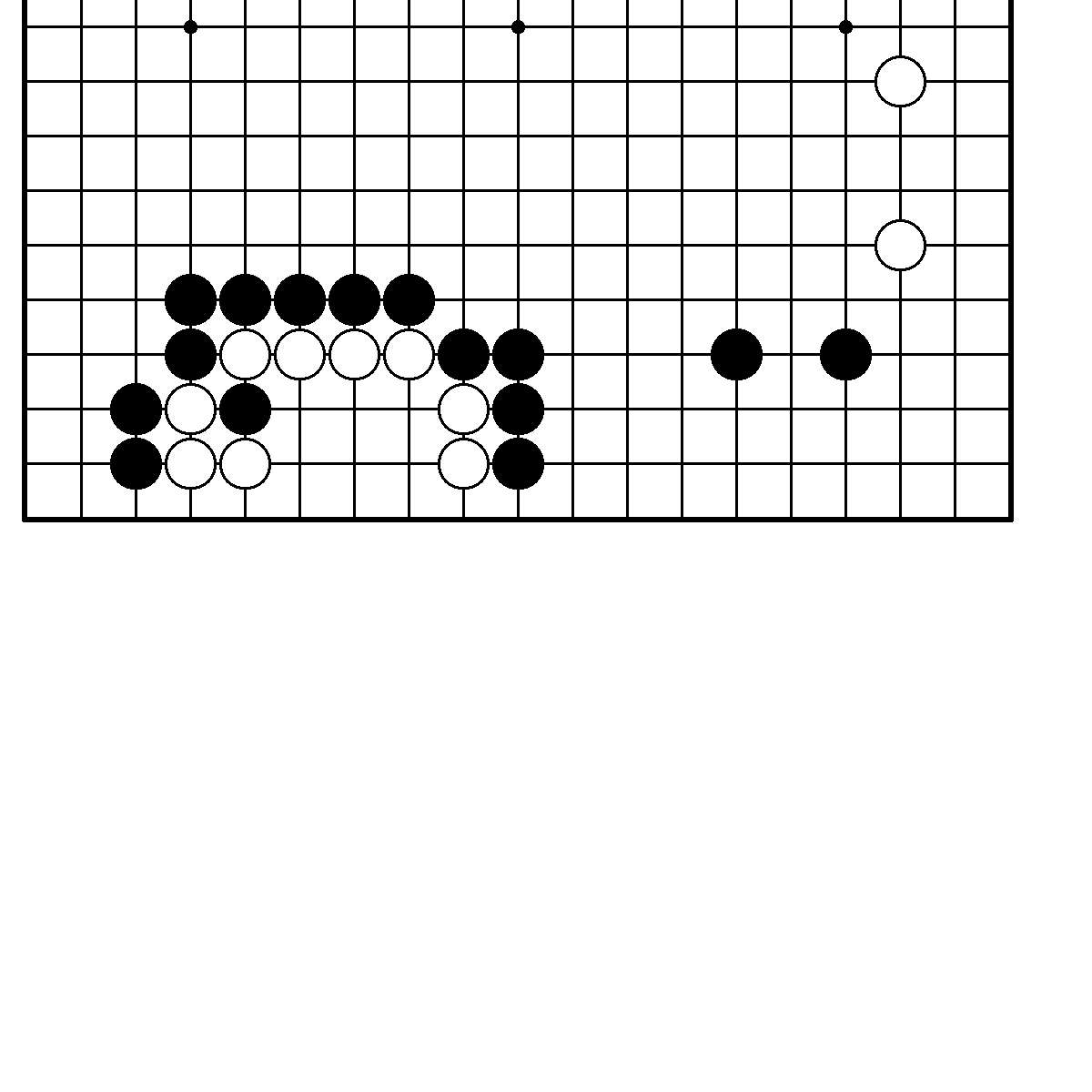 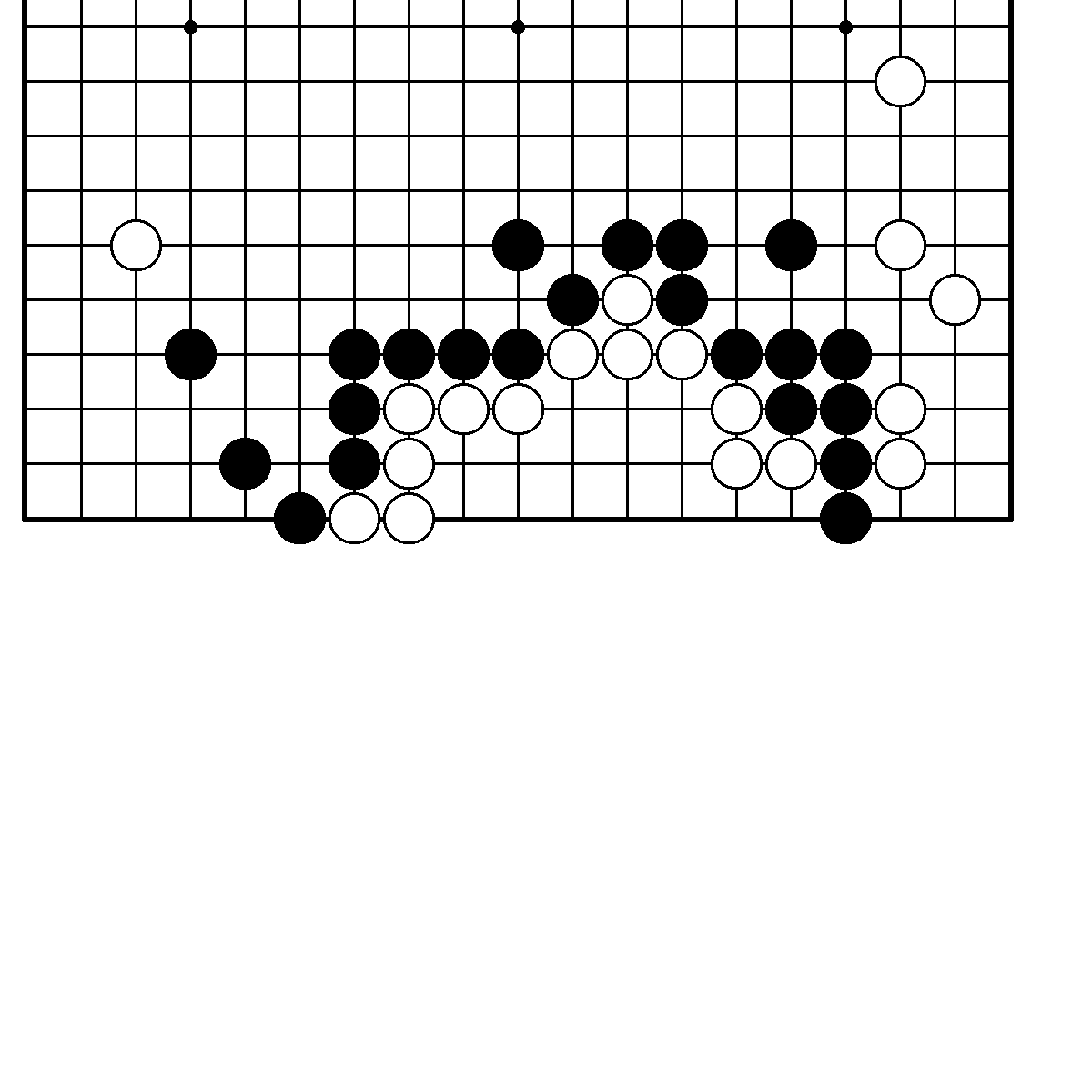       N13. Ход черных. Трудность В.               N14. Ход черных. Трудность А.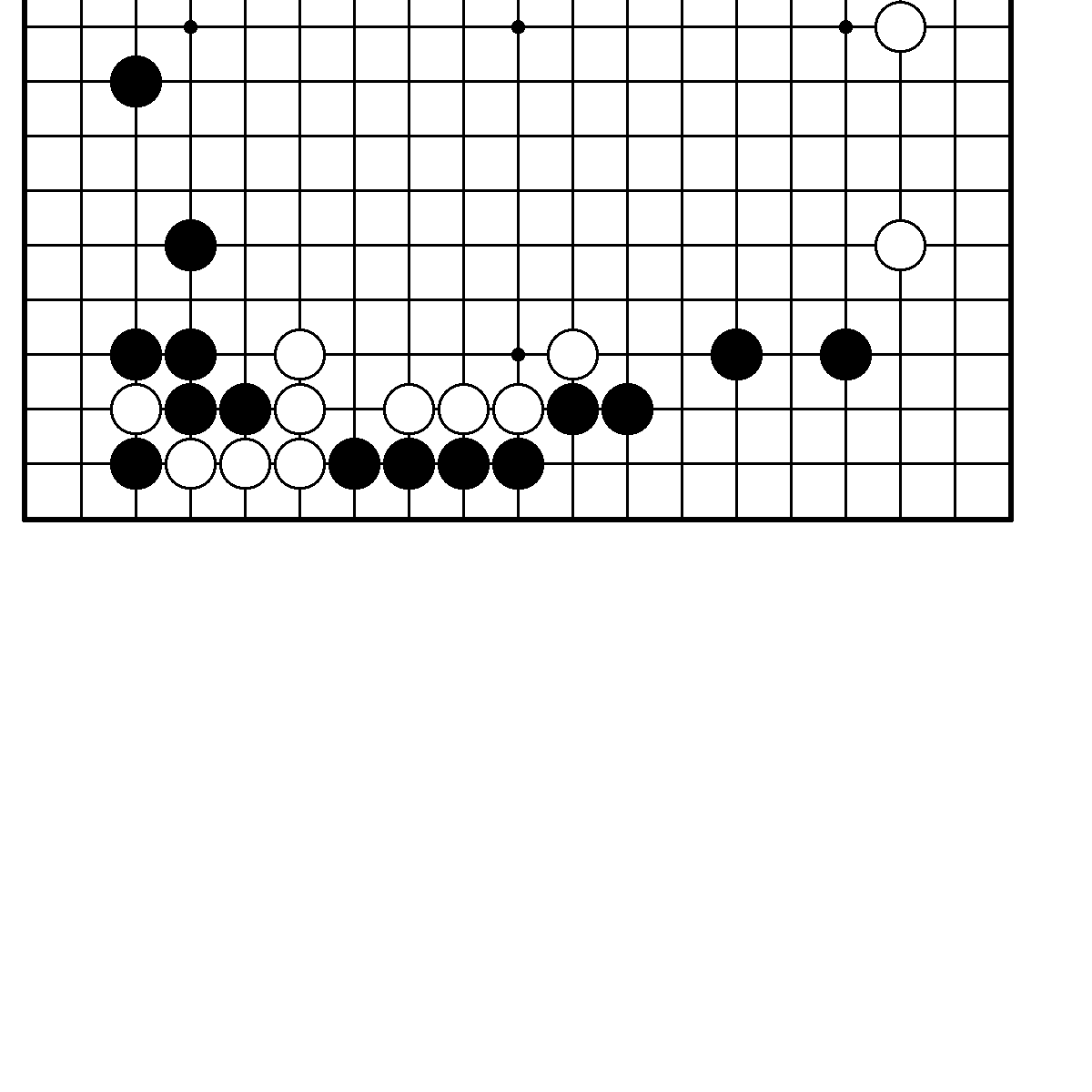 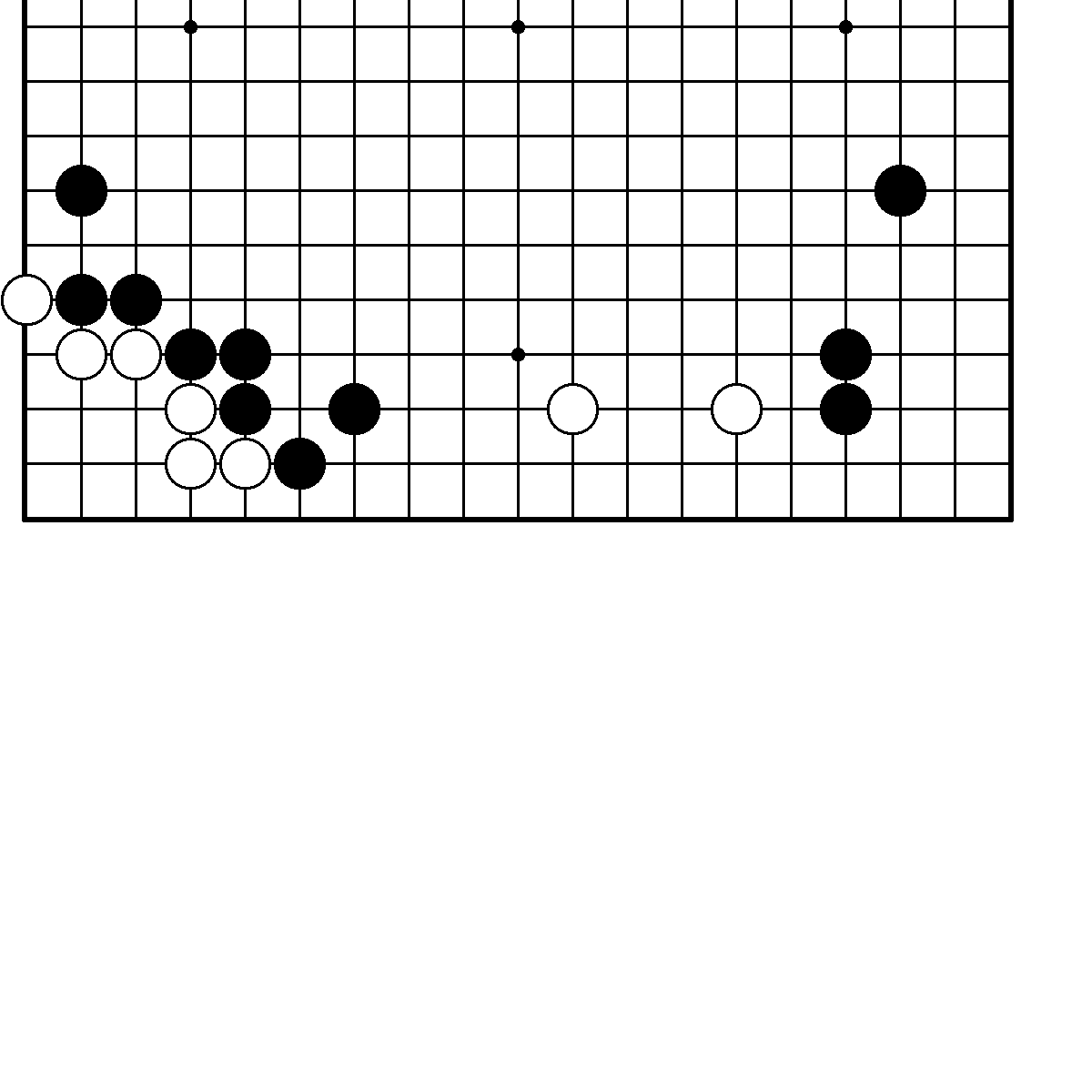       N15. Ход черных. Трудность А.              N16. Ход черных. Трудность С.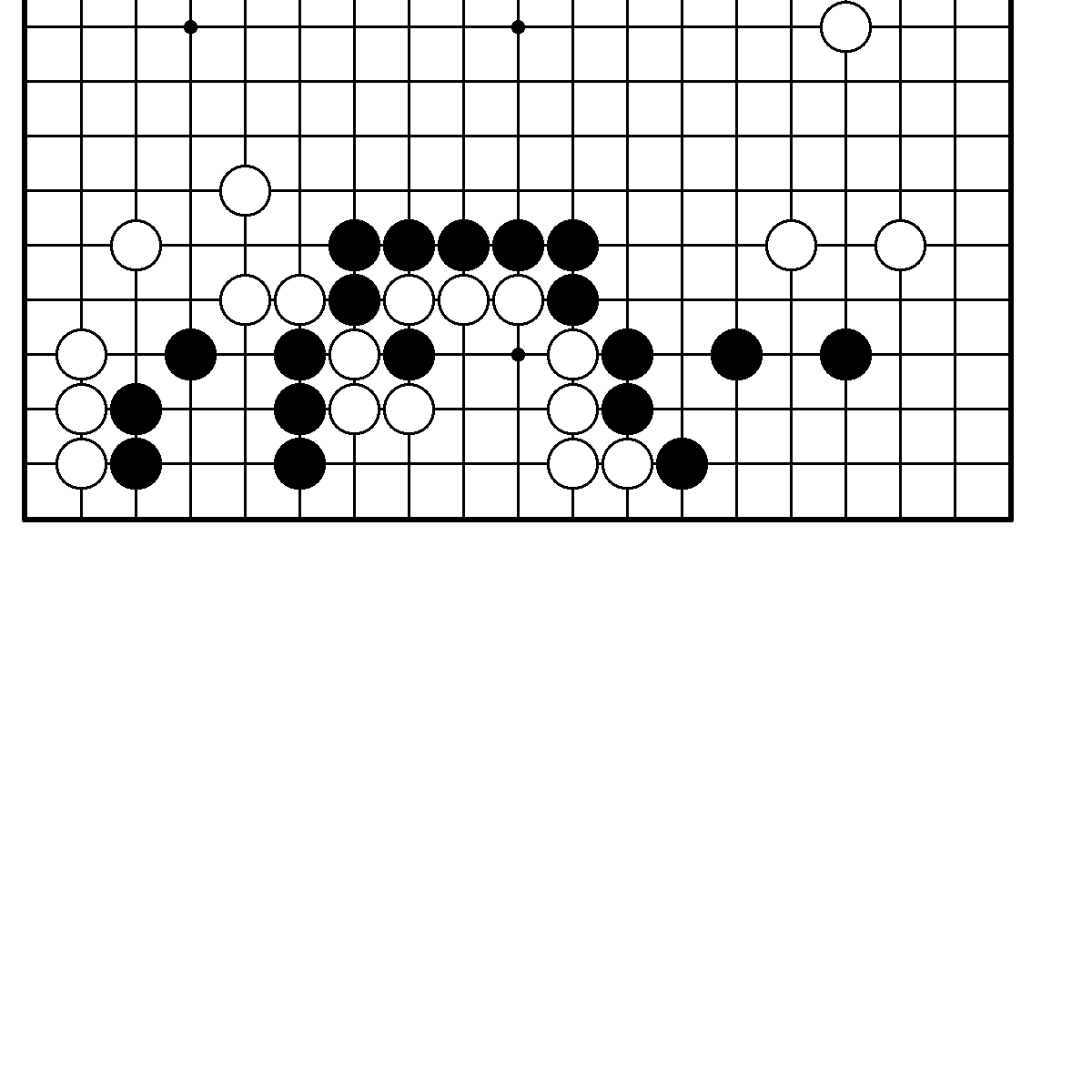 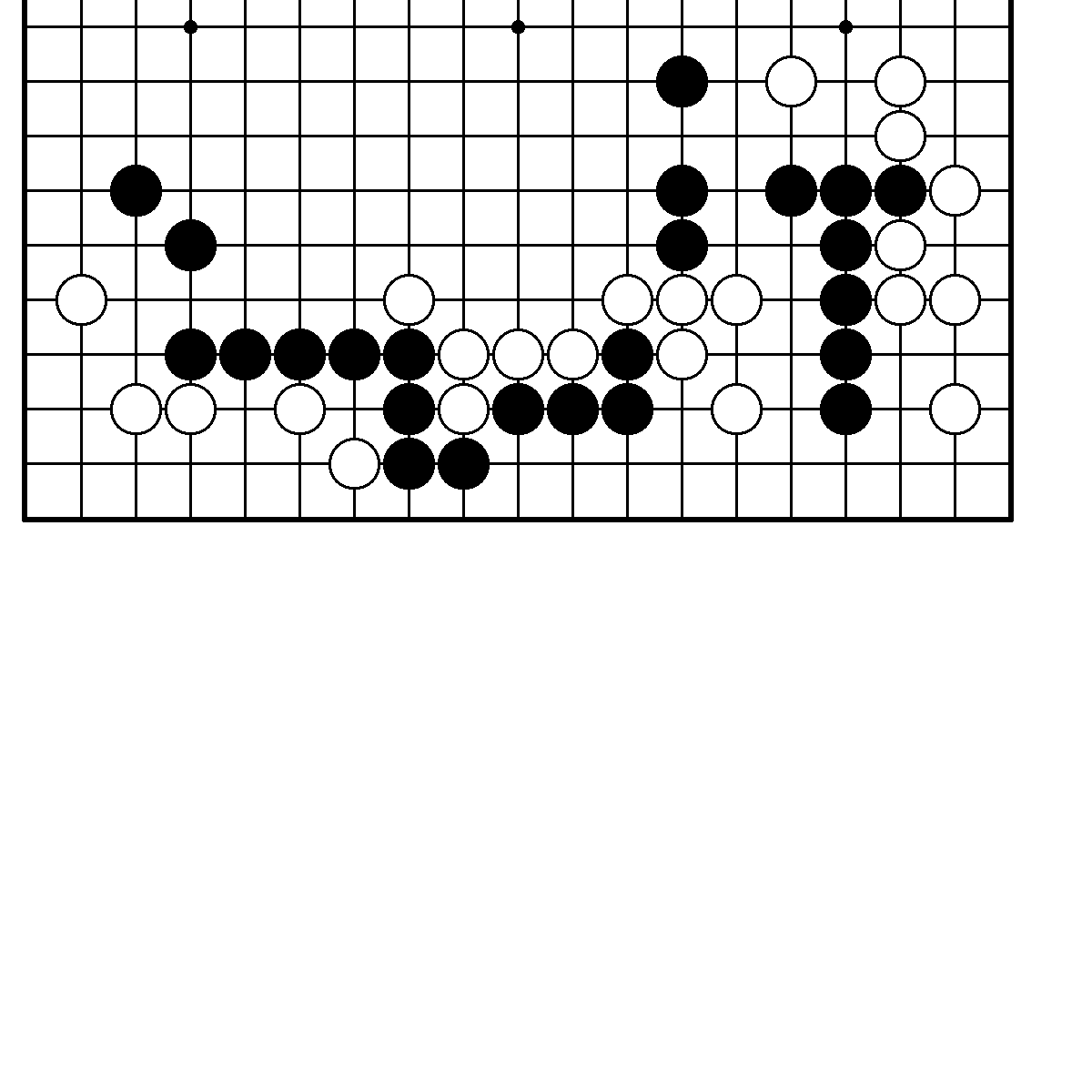       N17. Ход черных. Трудность А.              N18. Ход черных. Трудность А.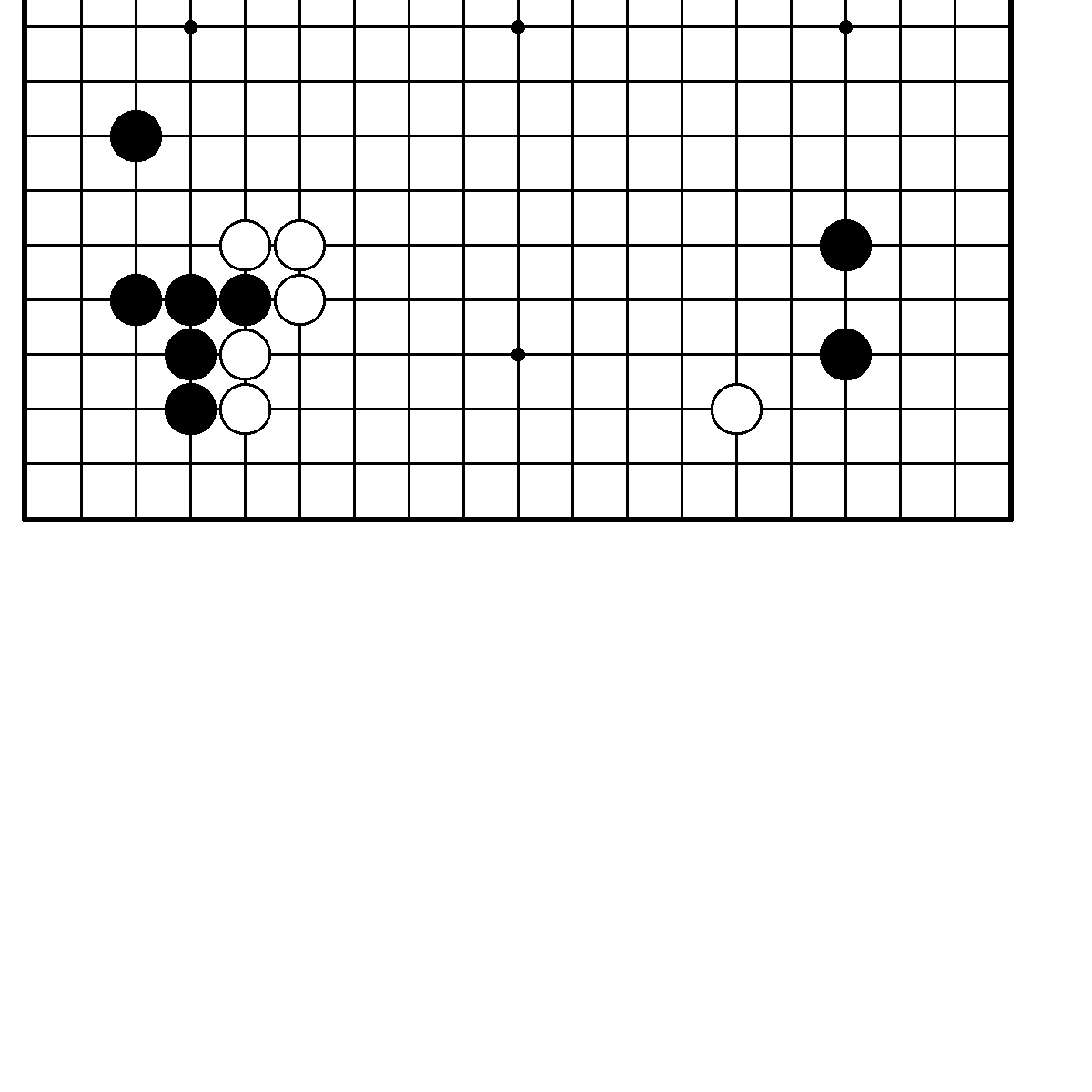 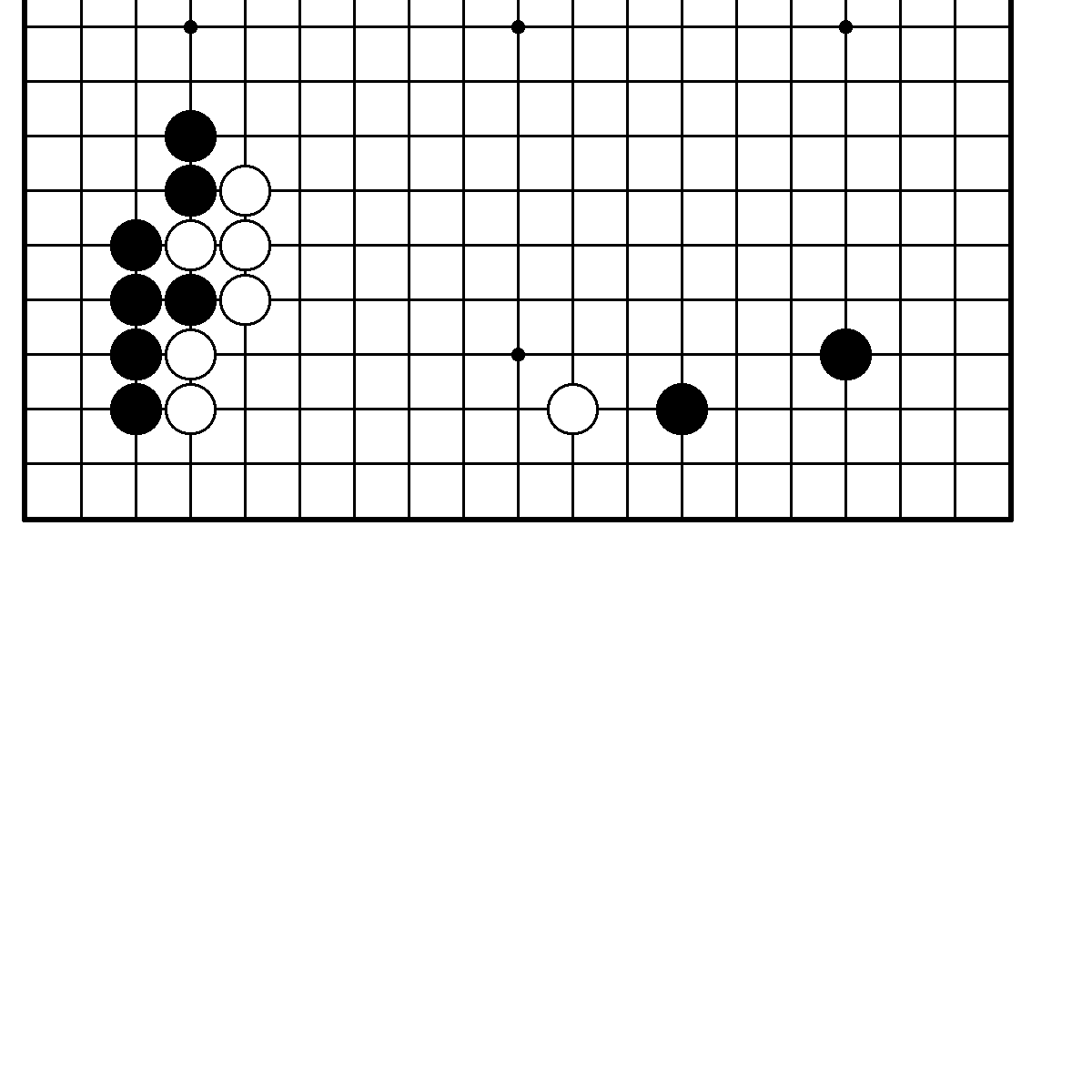                                                                   94    N19. Ход белых. Трудность В.                  N20. Ход белых. Трудность С.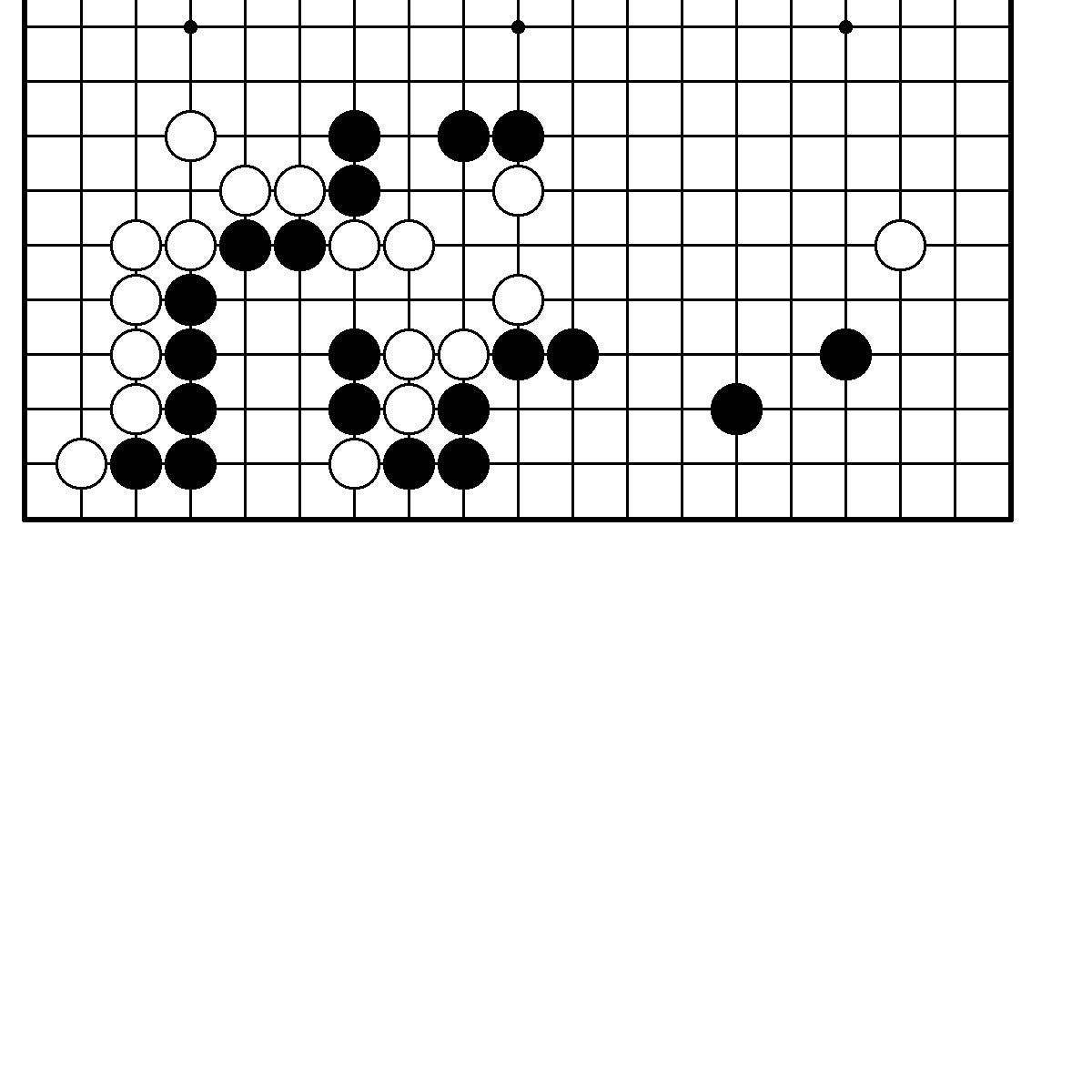 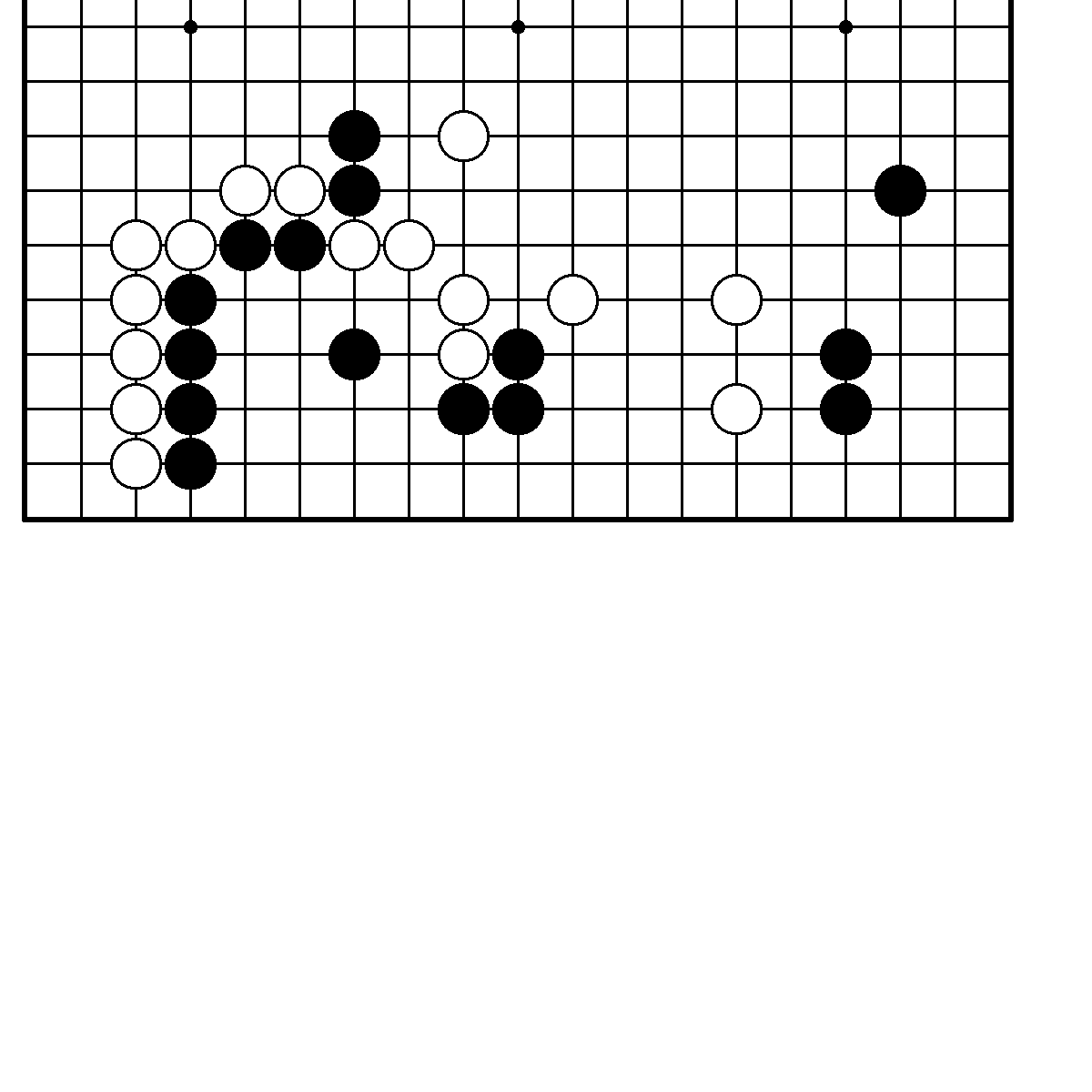      N21. Ход черных. Трудность А.               N22. Ход черных. Трудность В.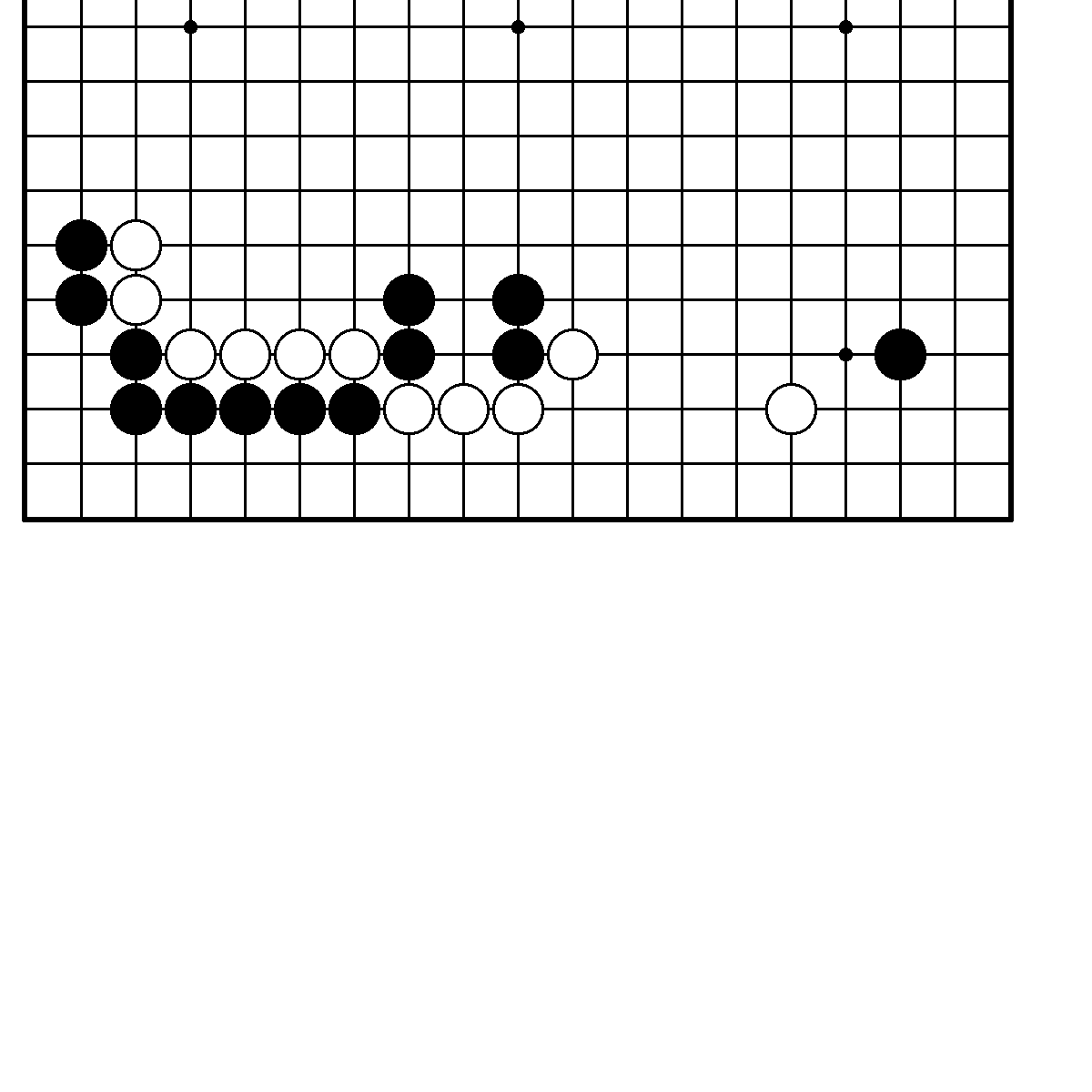 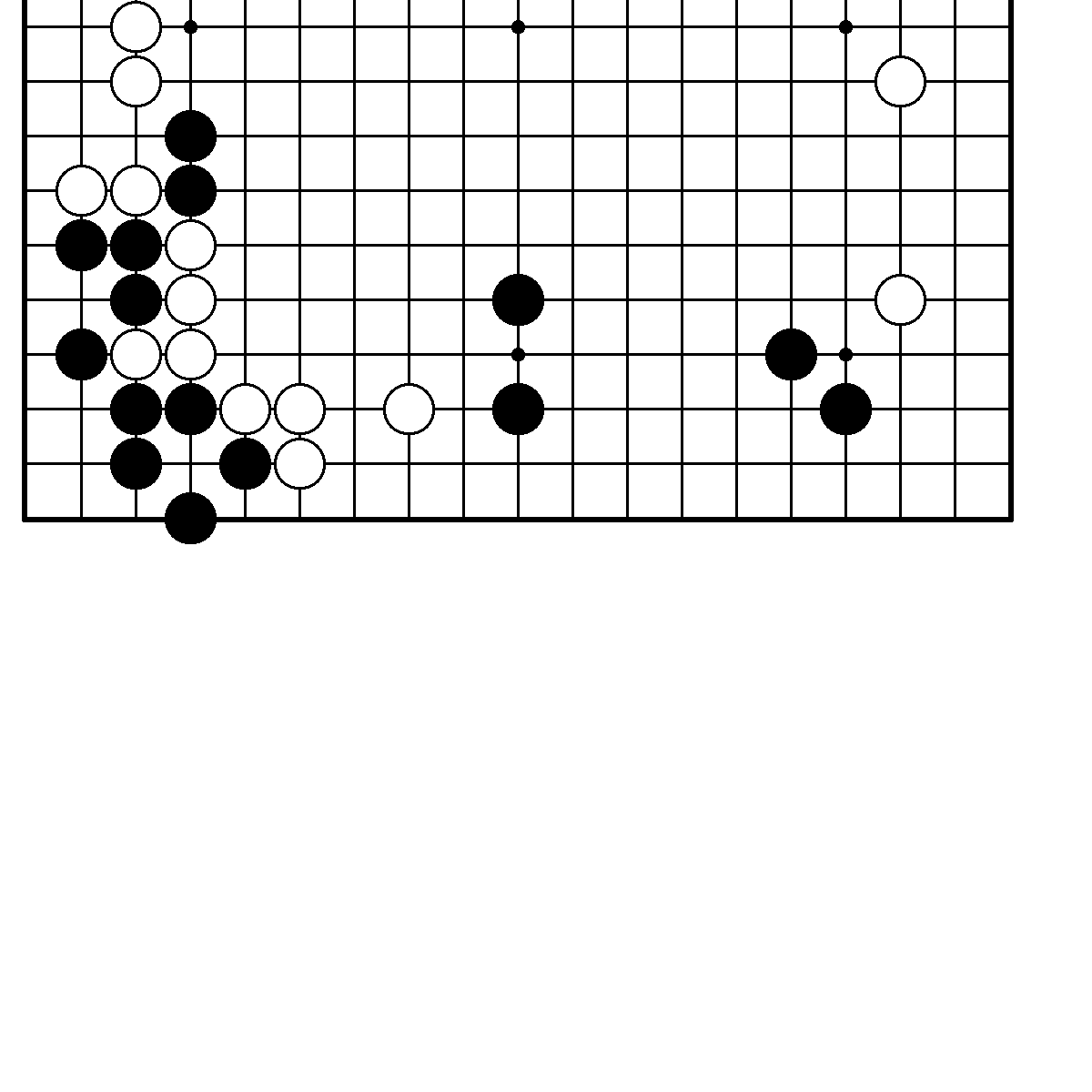      N23. Ход черных. Трудность А.              N24. Ход черных. Трудность В.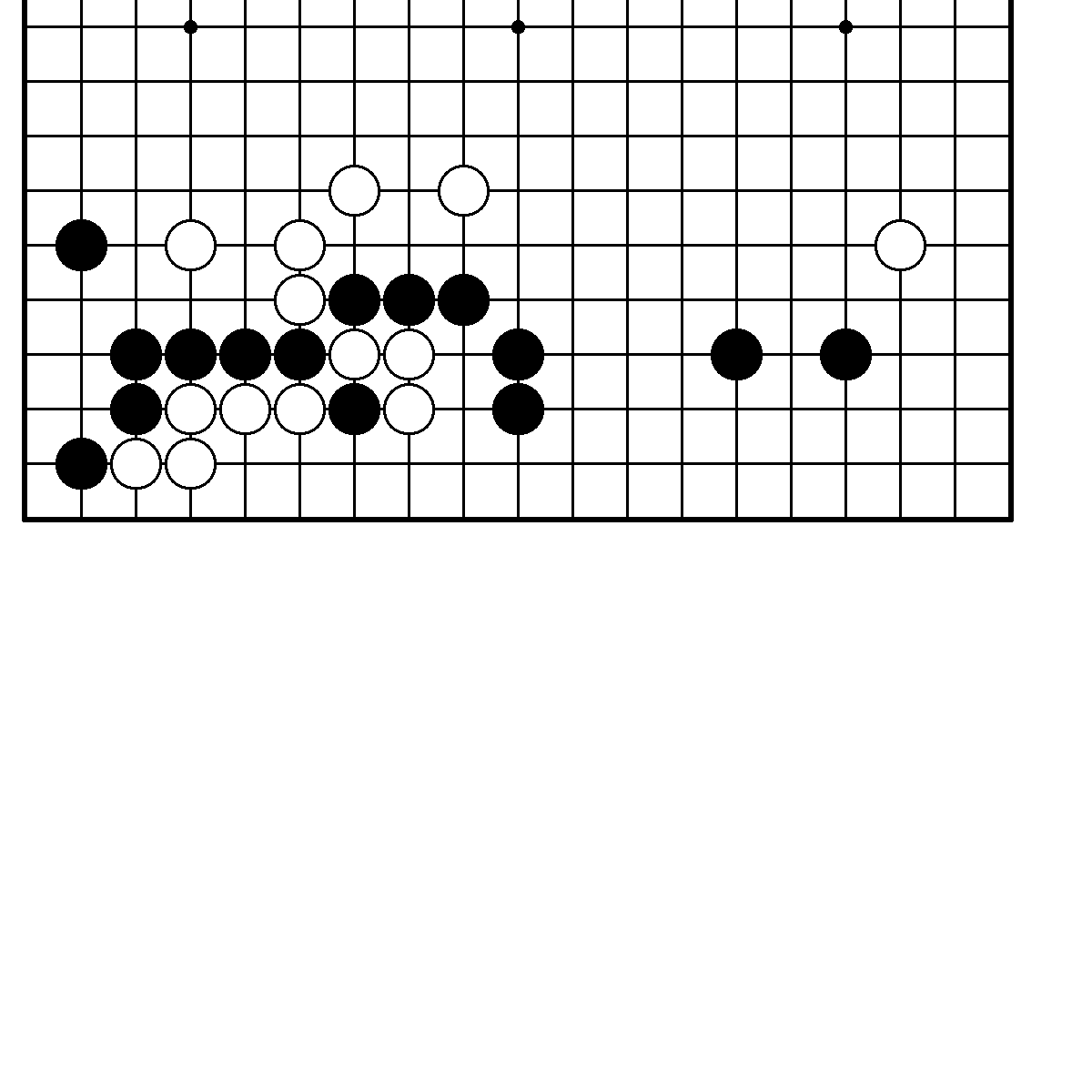 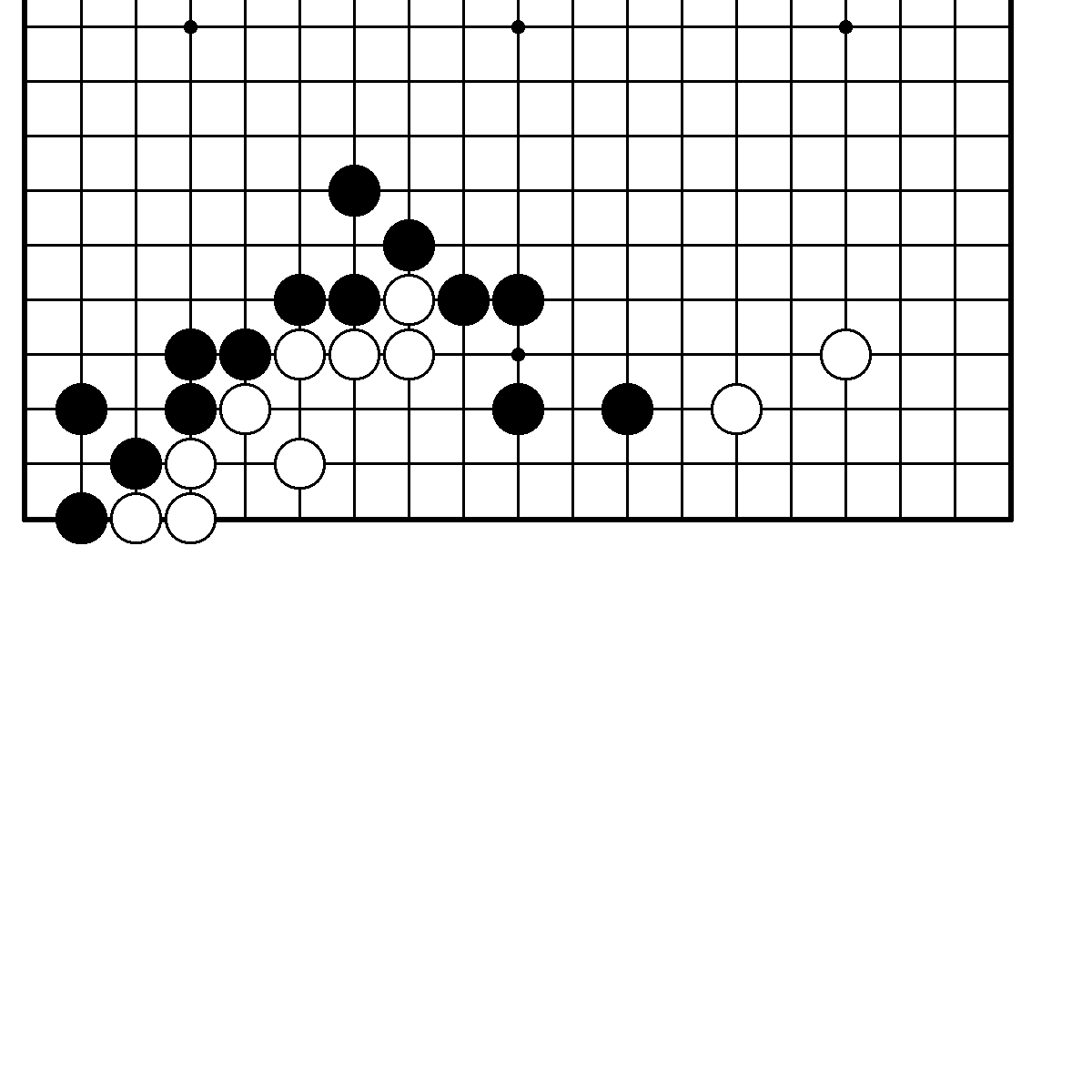      N25. Ход черных. Трудность В.               N26. Ход черных. Трудность В.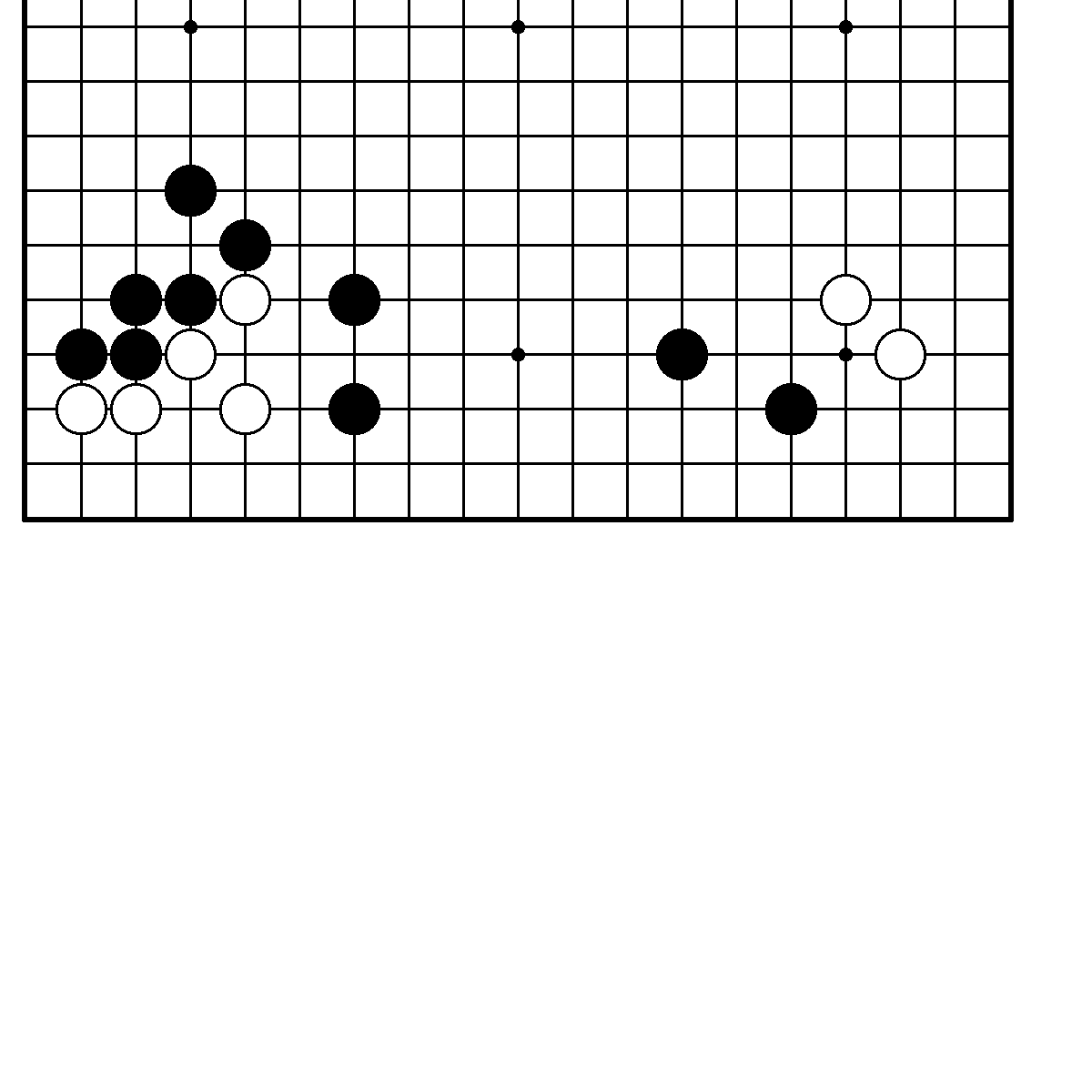 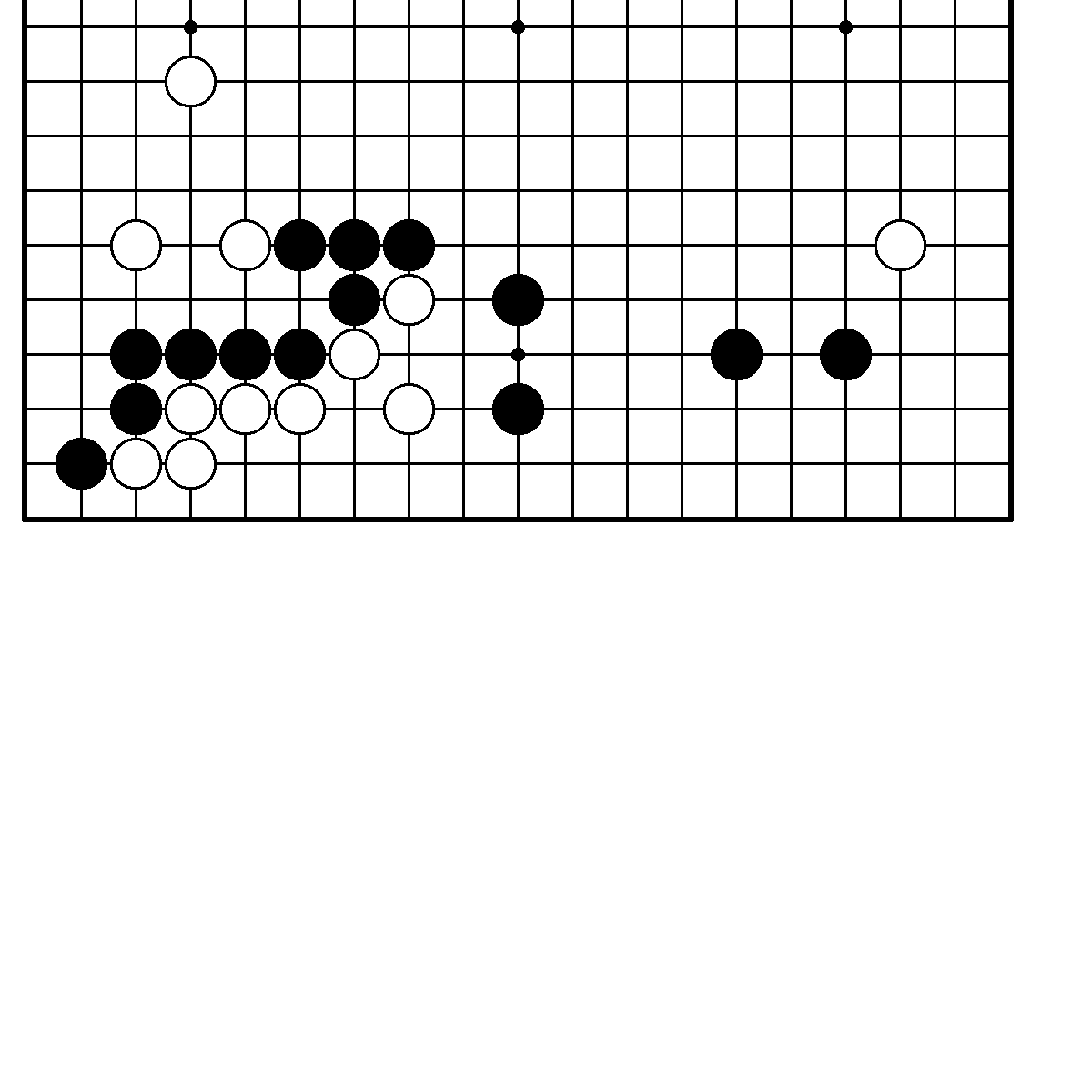                                                                  95     N27. Ход белых. Трудность А.                  N28. Ход белых. Трудность В.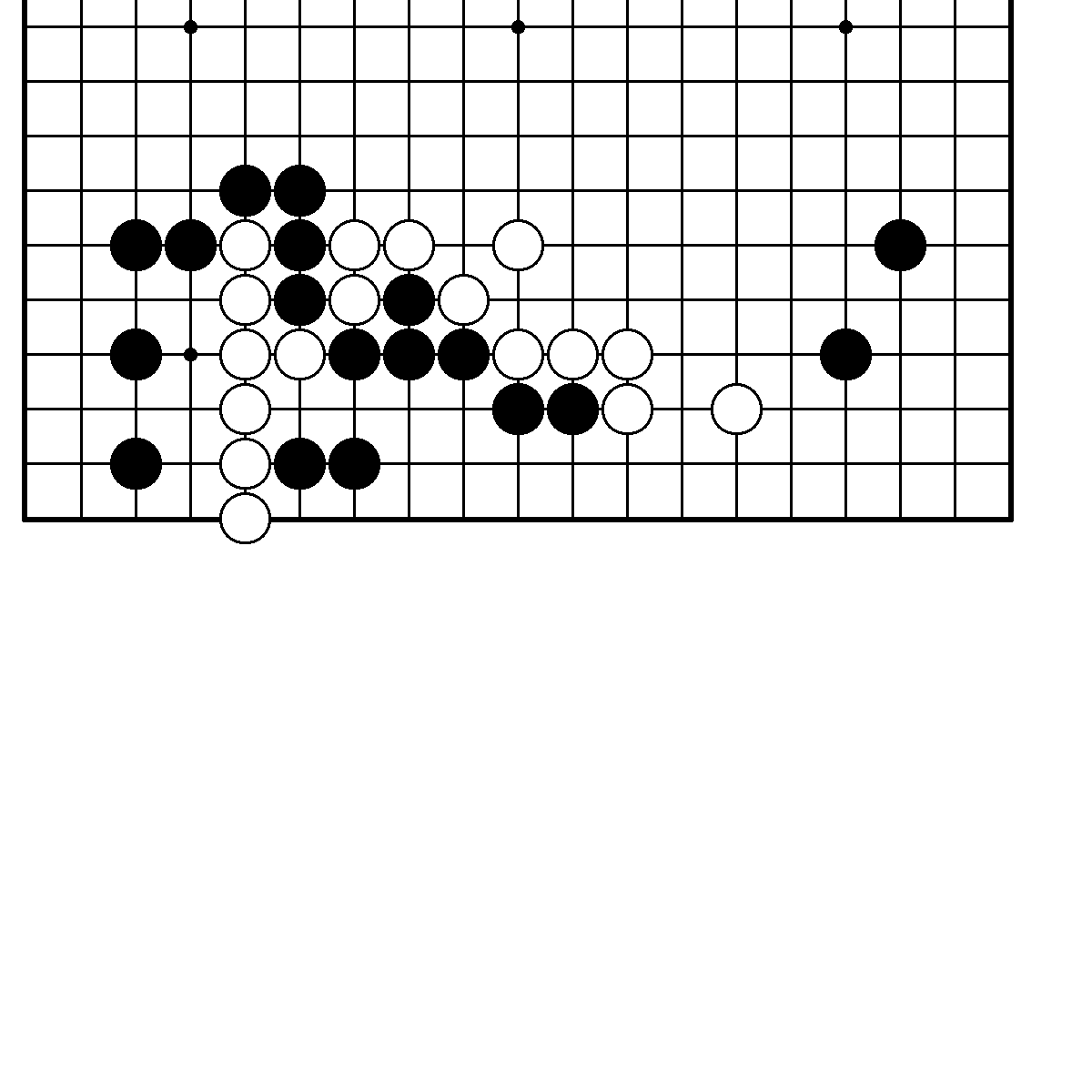 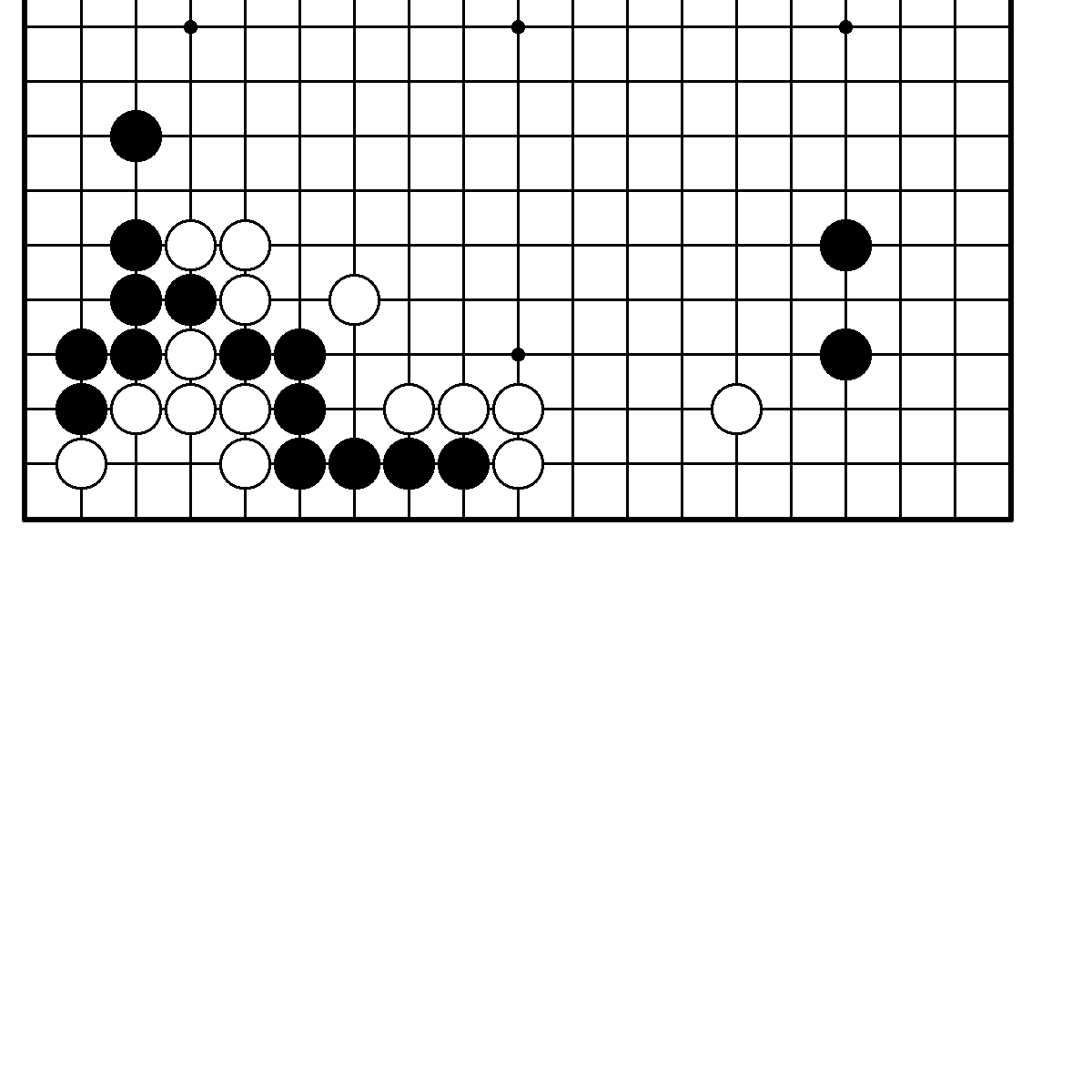       N29. Ход черных. Трудность А.               N30. Ход черных. Трудность В.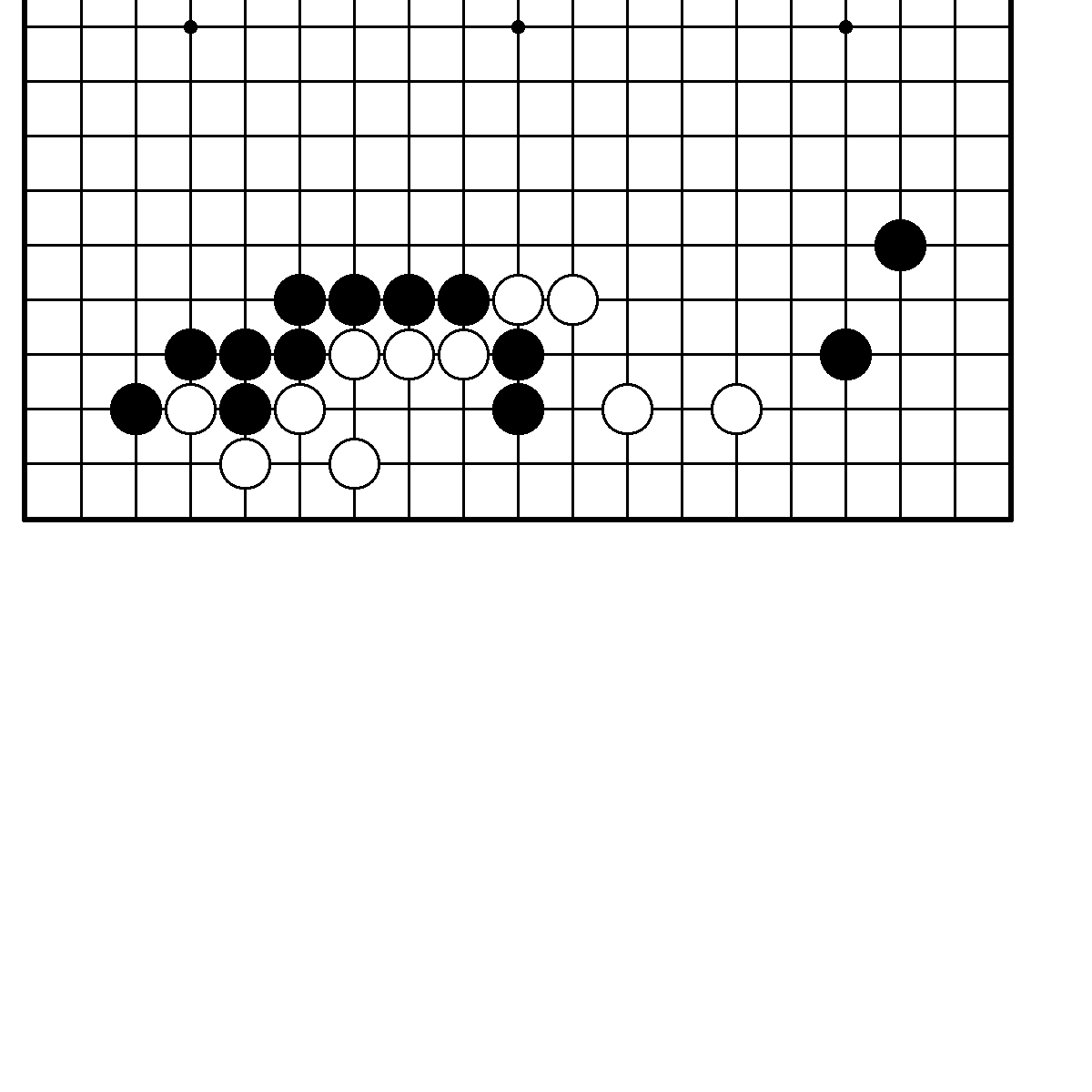 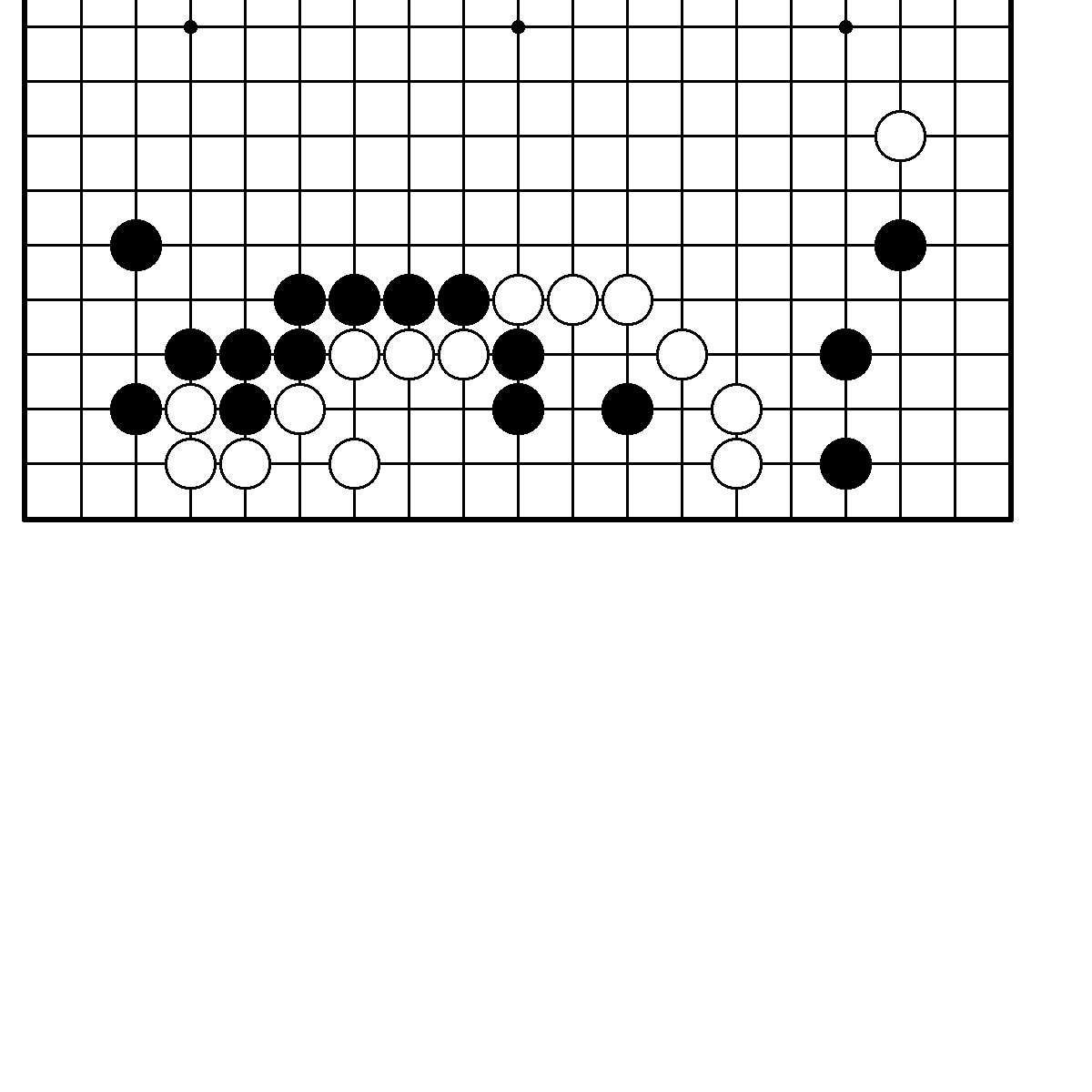      N31. Ход черных. Трудность А.                N32. Ход черных. Трудность А.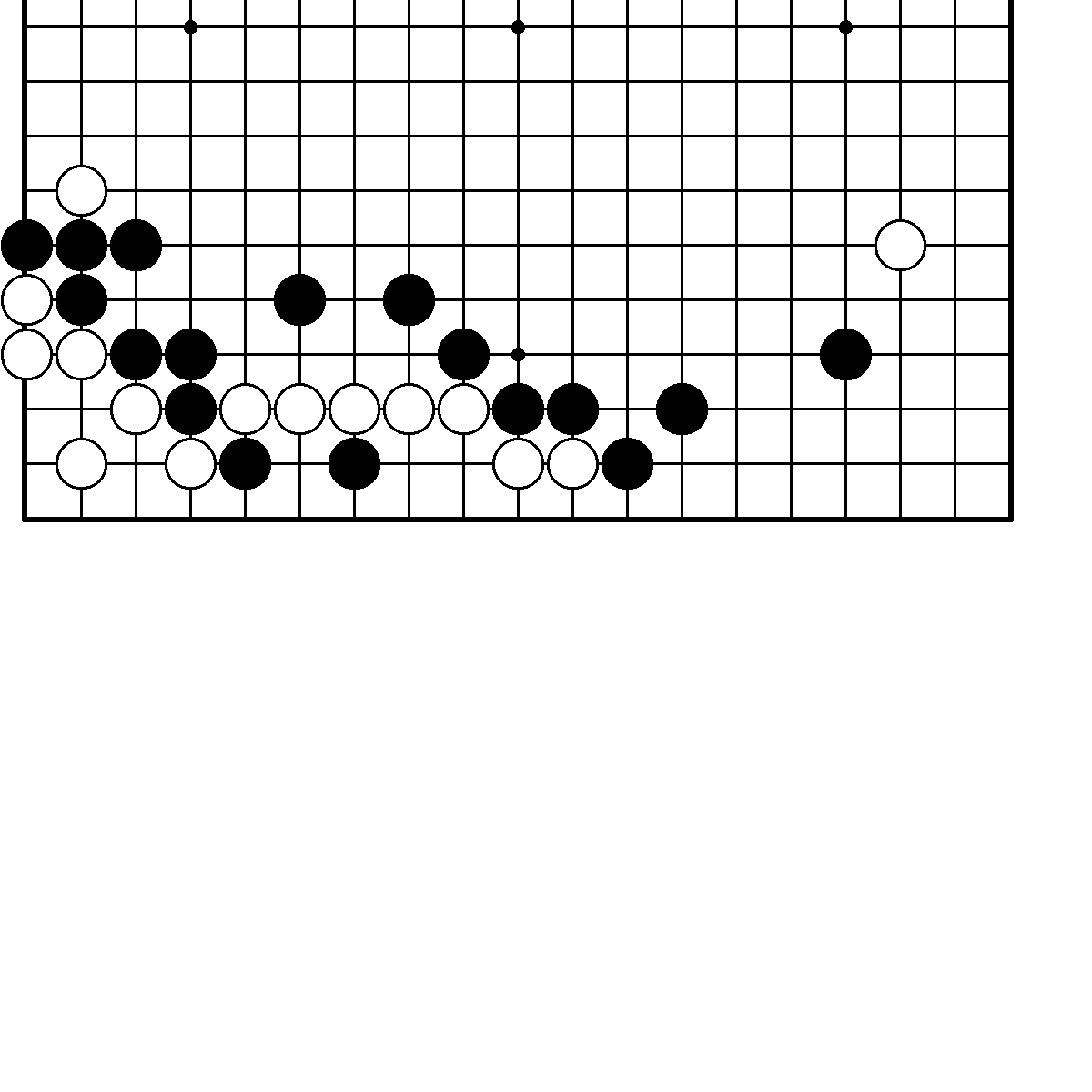 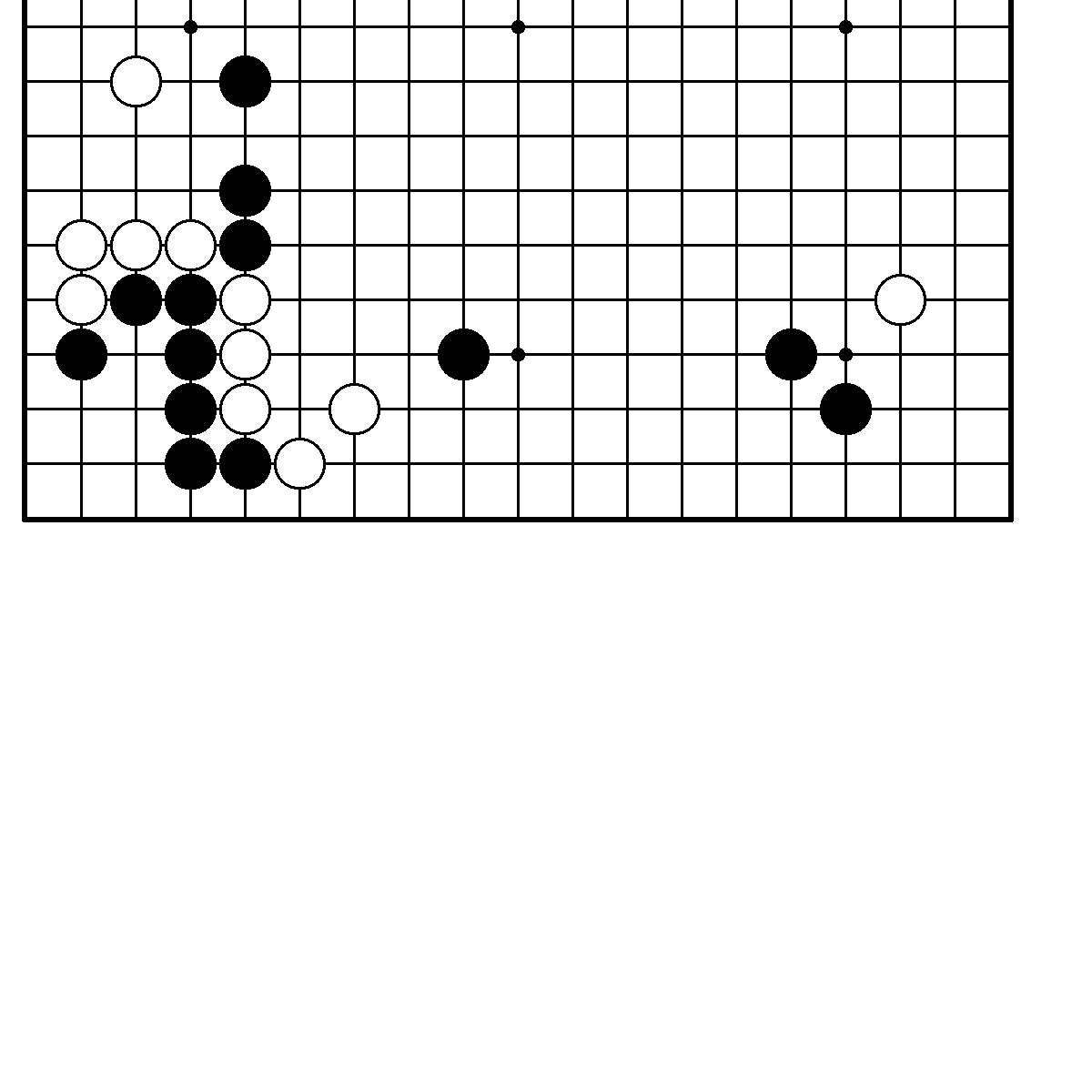       N33. Ход черных. Трудность А.              N34. Ход белых. Трудность В.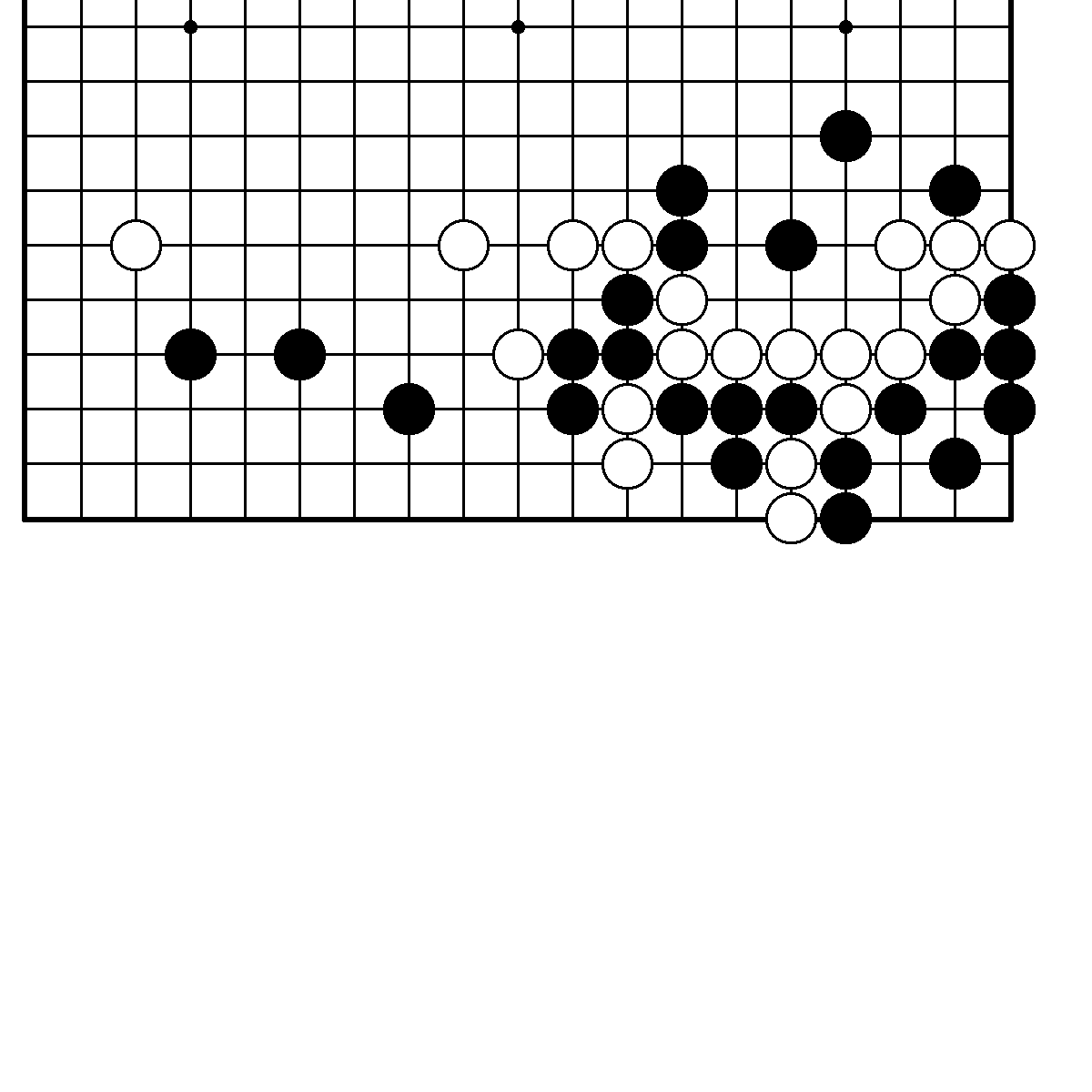 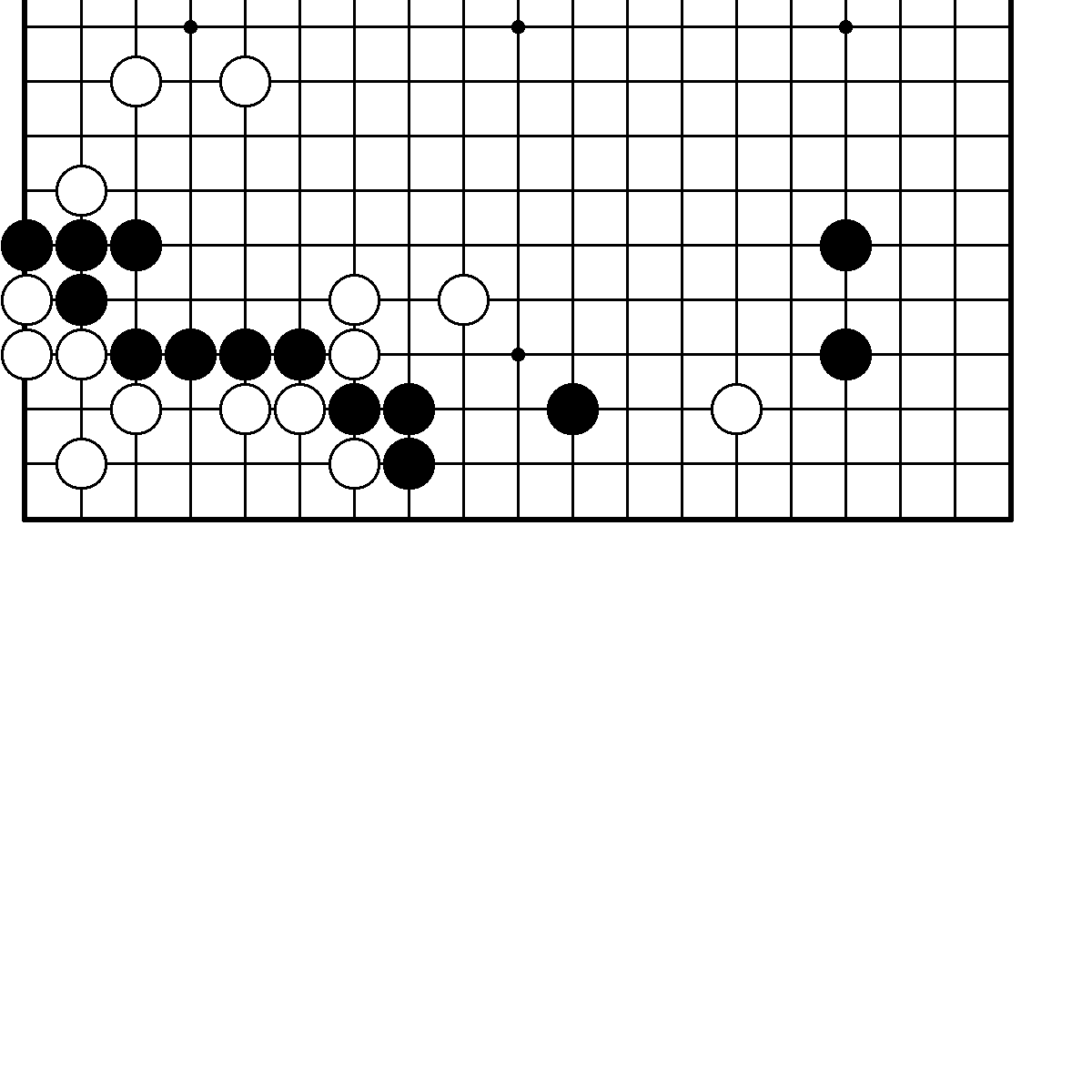                                                                  98    N35. Ход белых. Трудность А.               N36. Ход черных. Трудность А.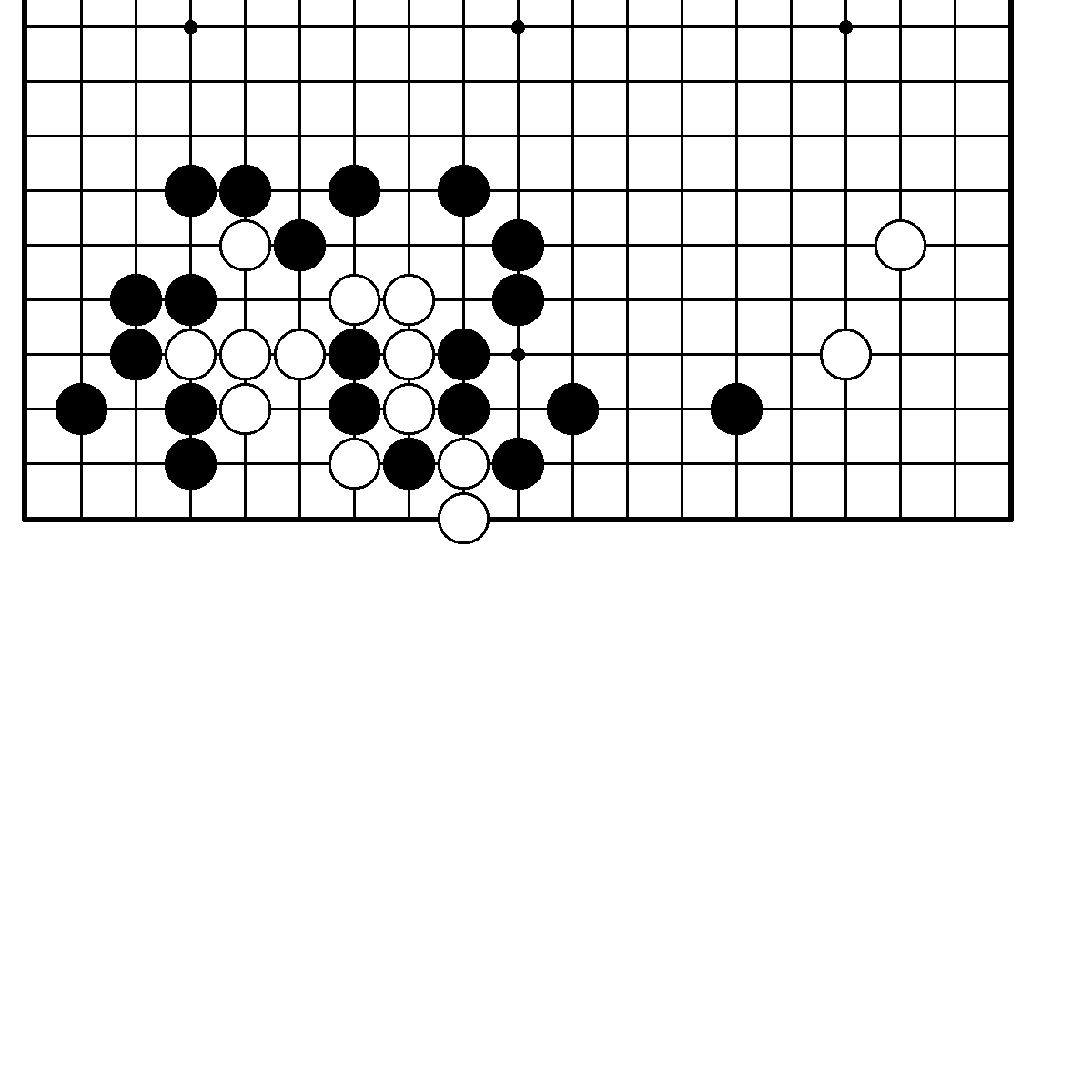 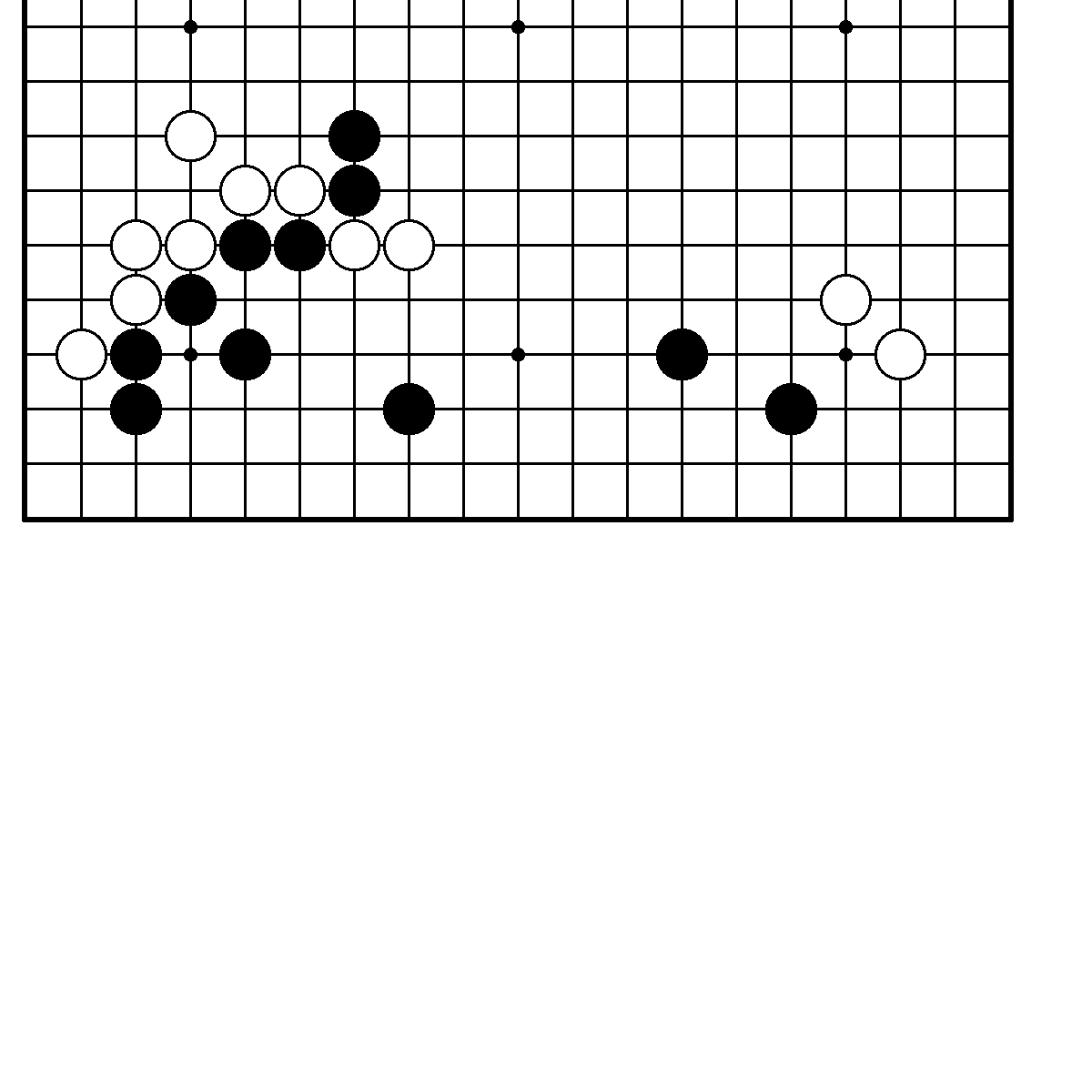     N37. Ход черных. Трудность В.               N38. Ход черных. Трудность С.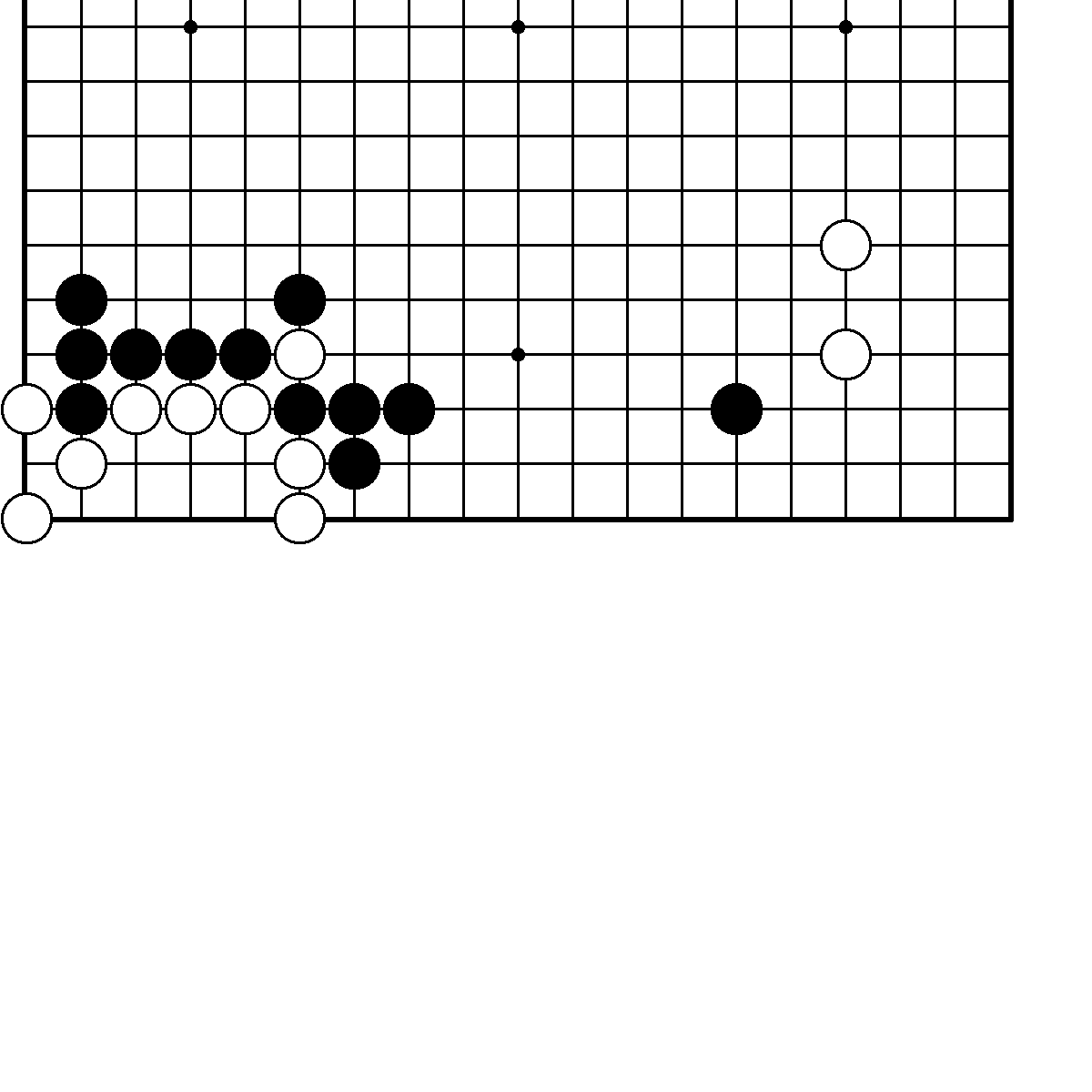 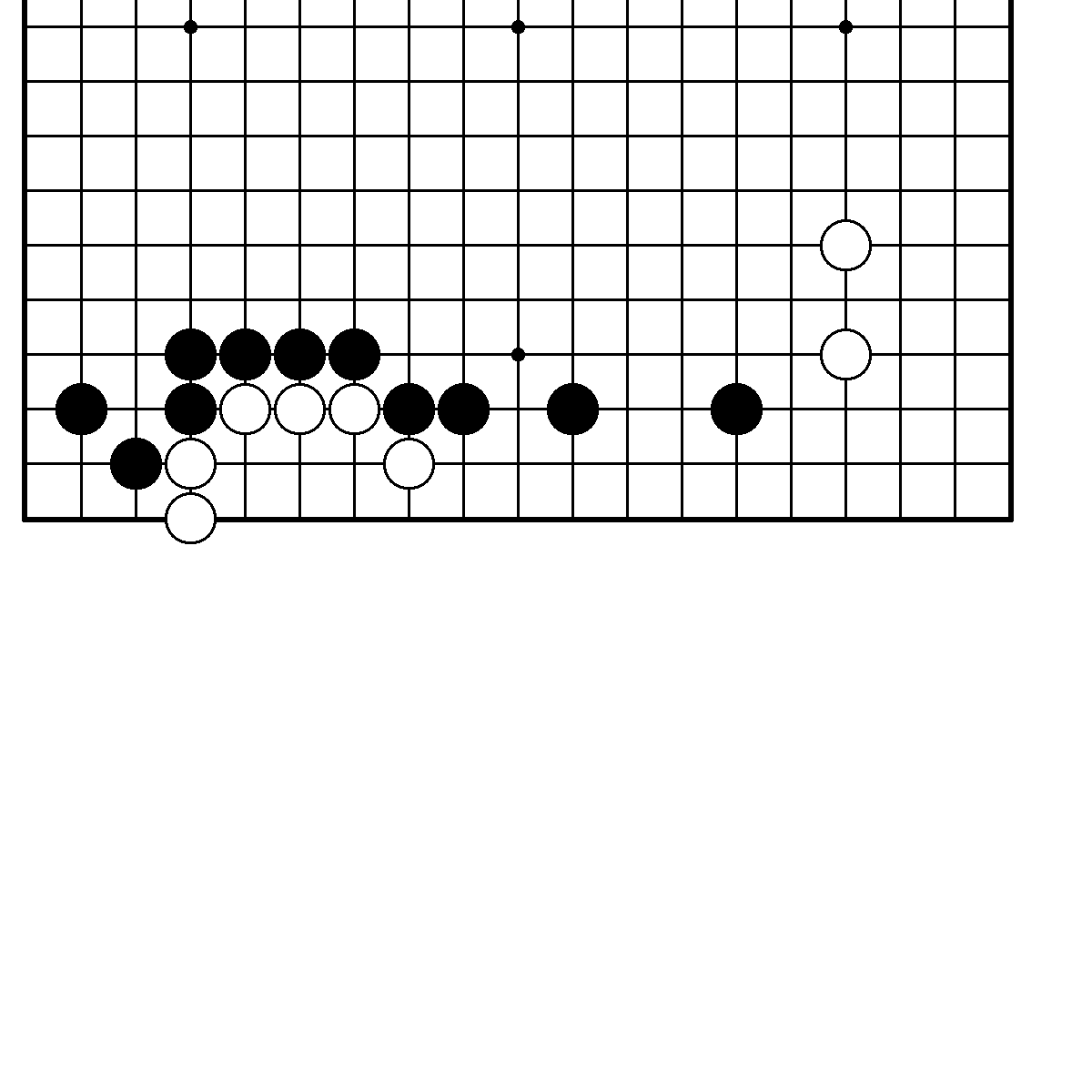      N39. Ход черных. Трудность В.               N40. Ход черных. Трудность А.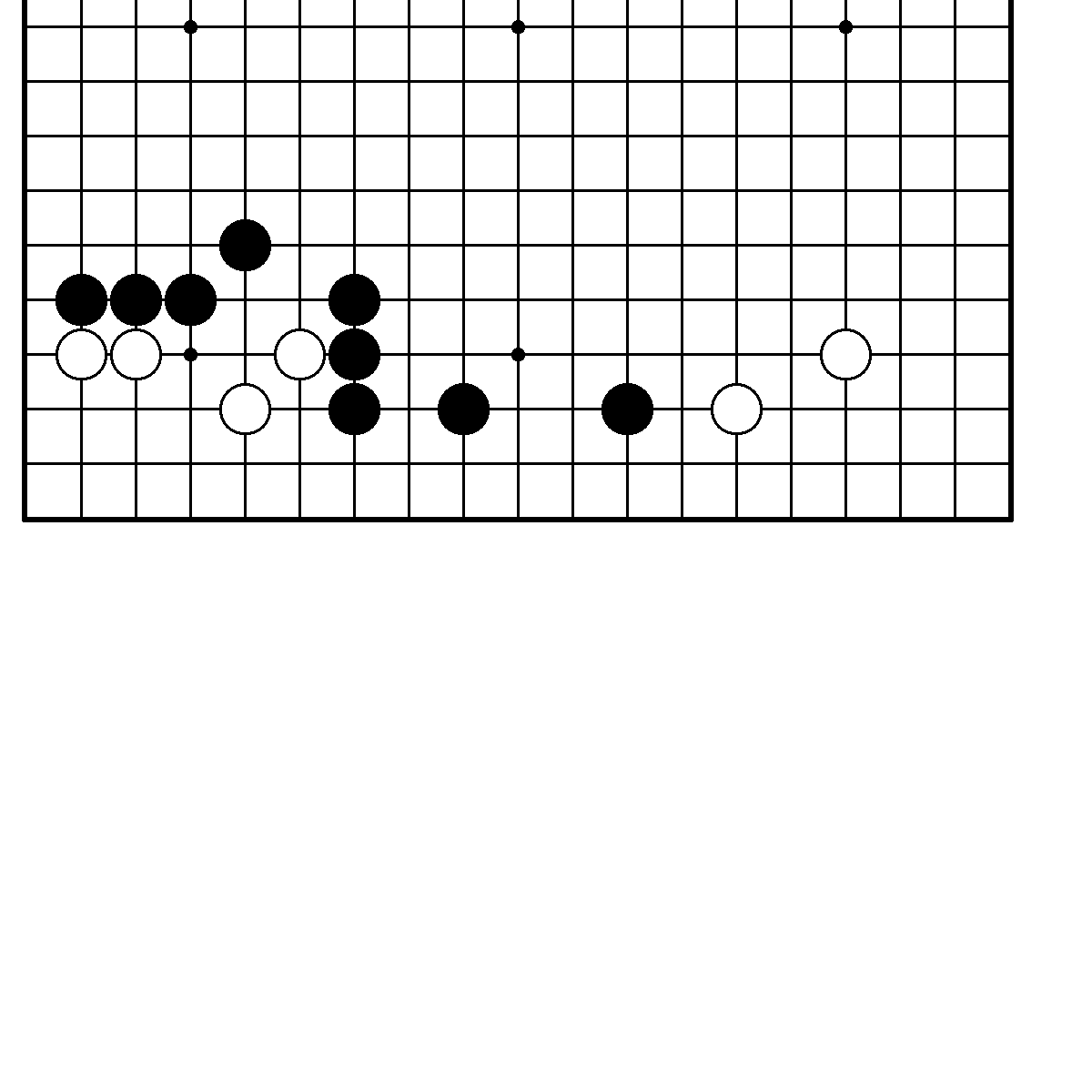 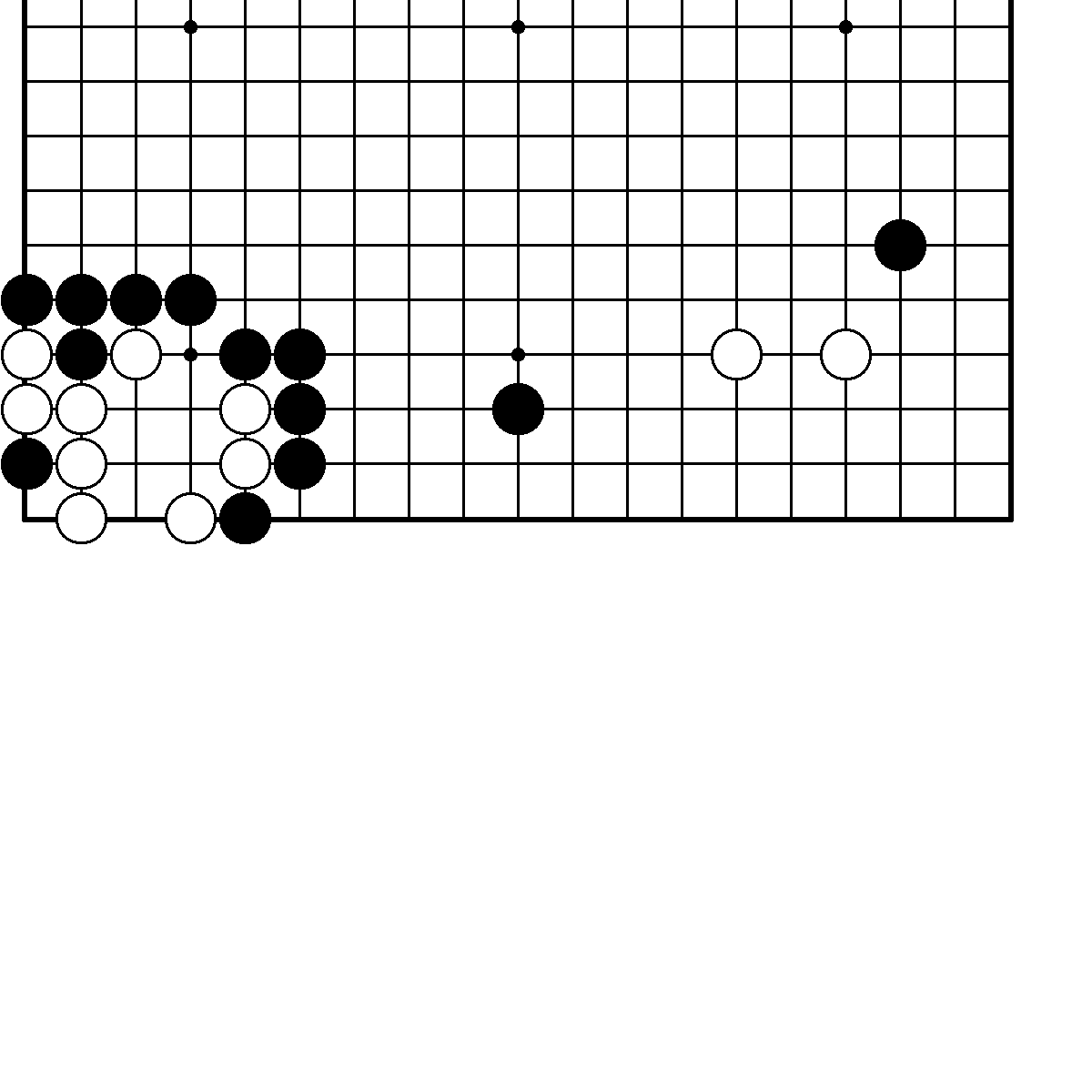     N41. Ход черных. Трудность А.               N42. Ход черных. Трудность А.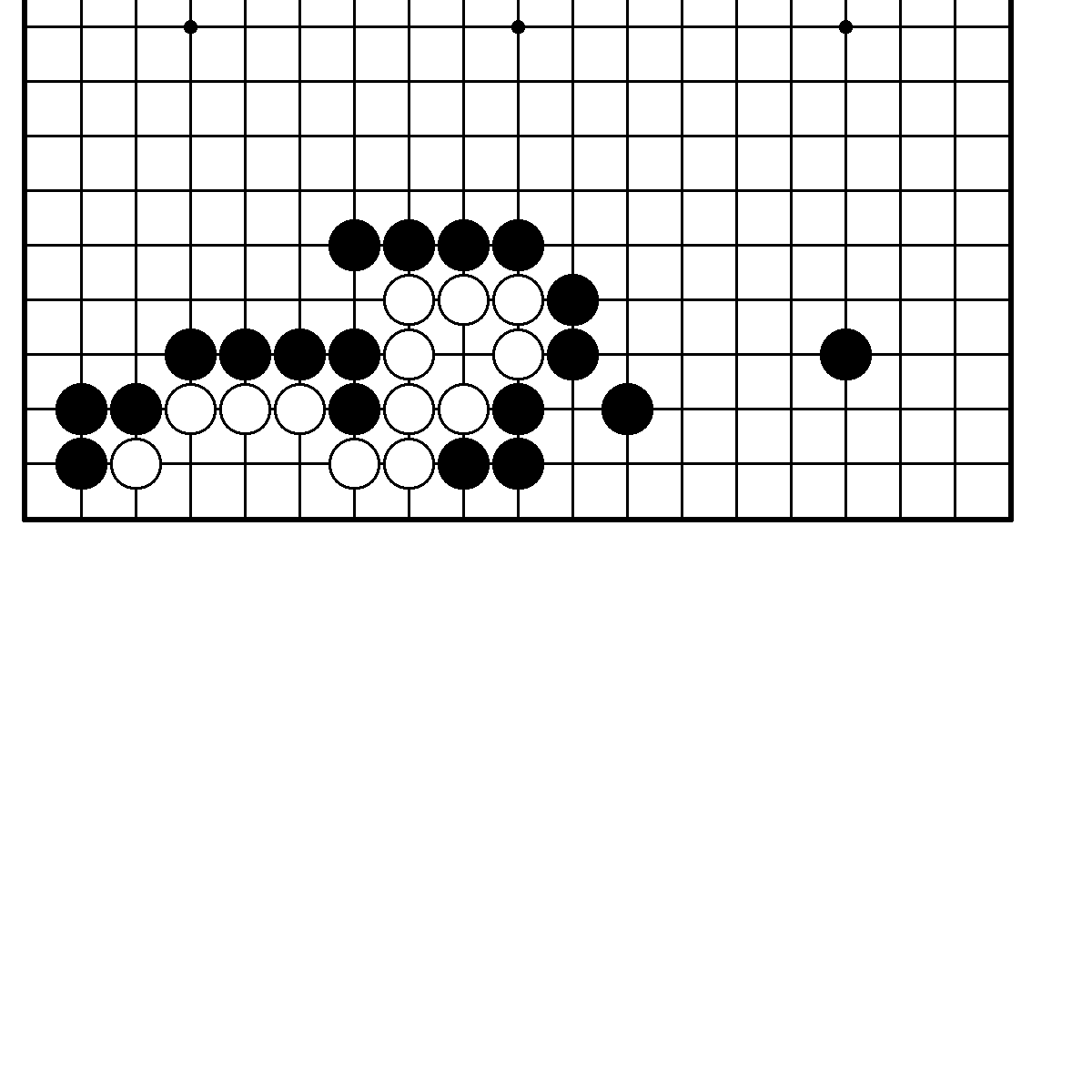 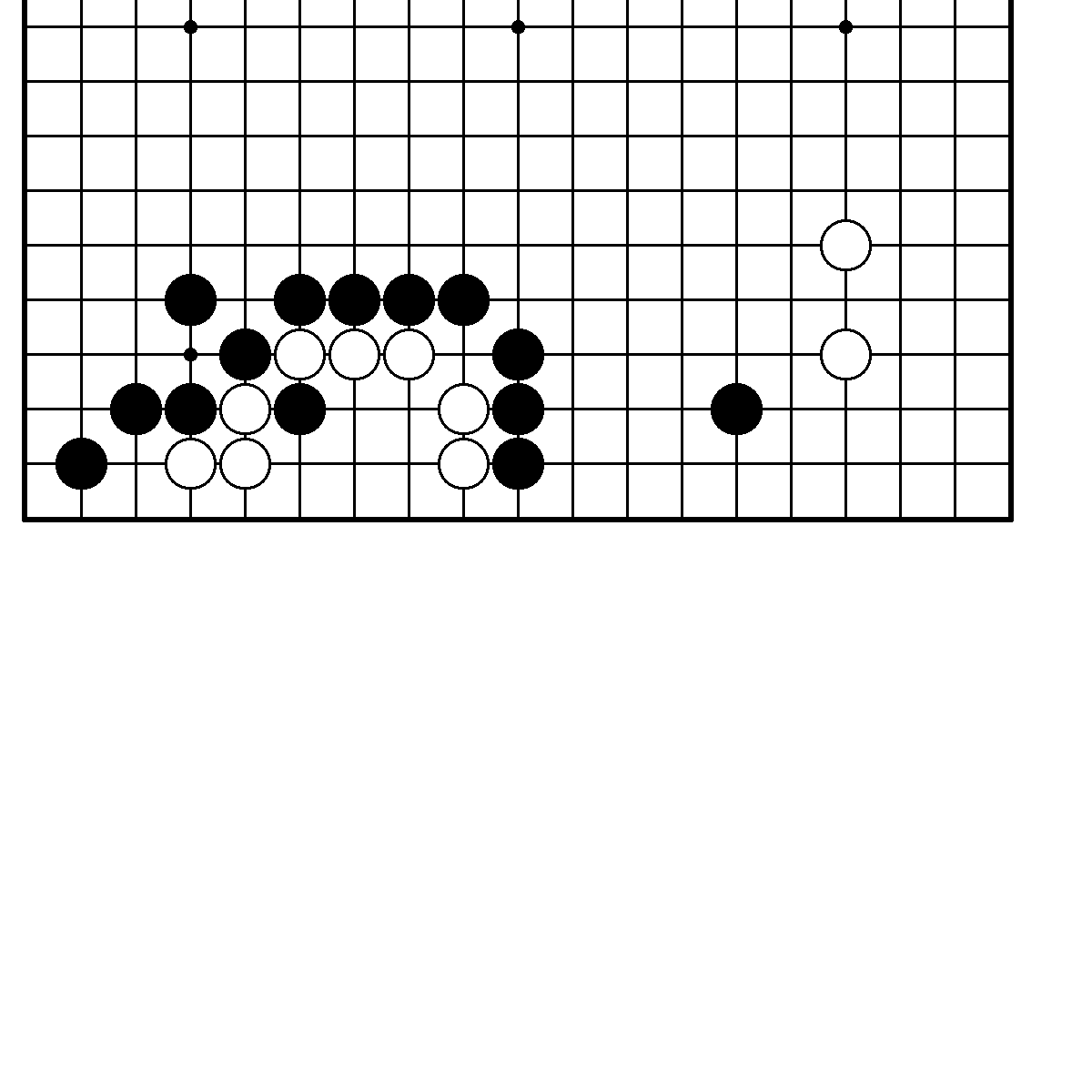                                                                  97                          Ответы к главе 8.      N1. Правильный ответ.                               N2. Правильный ответ.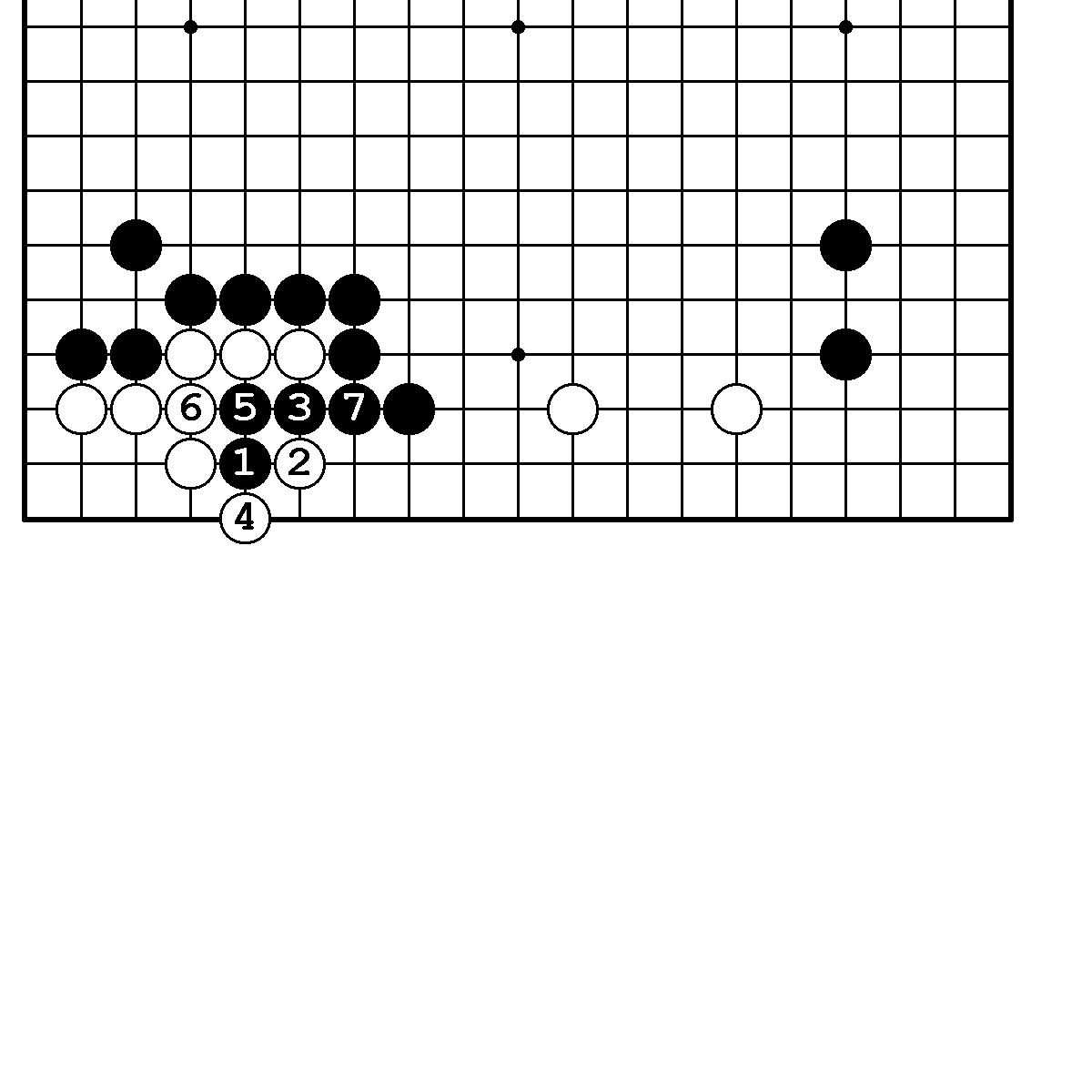 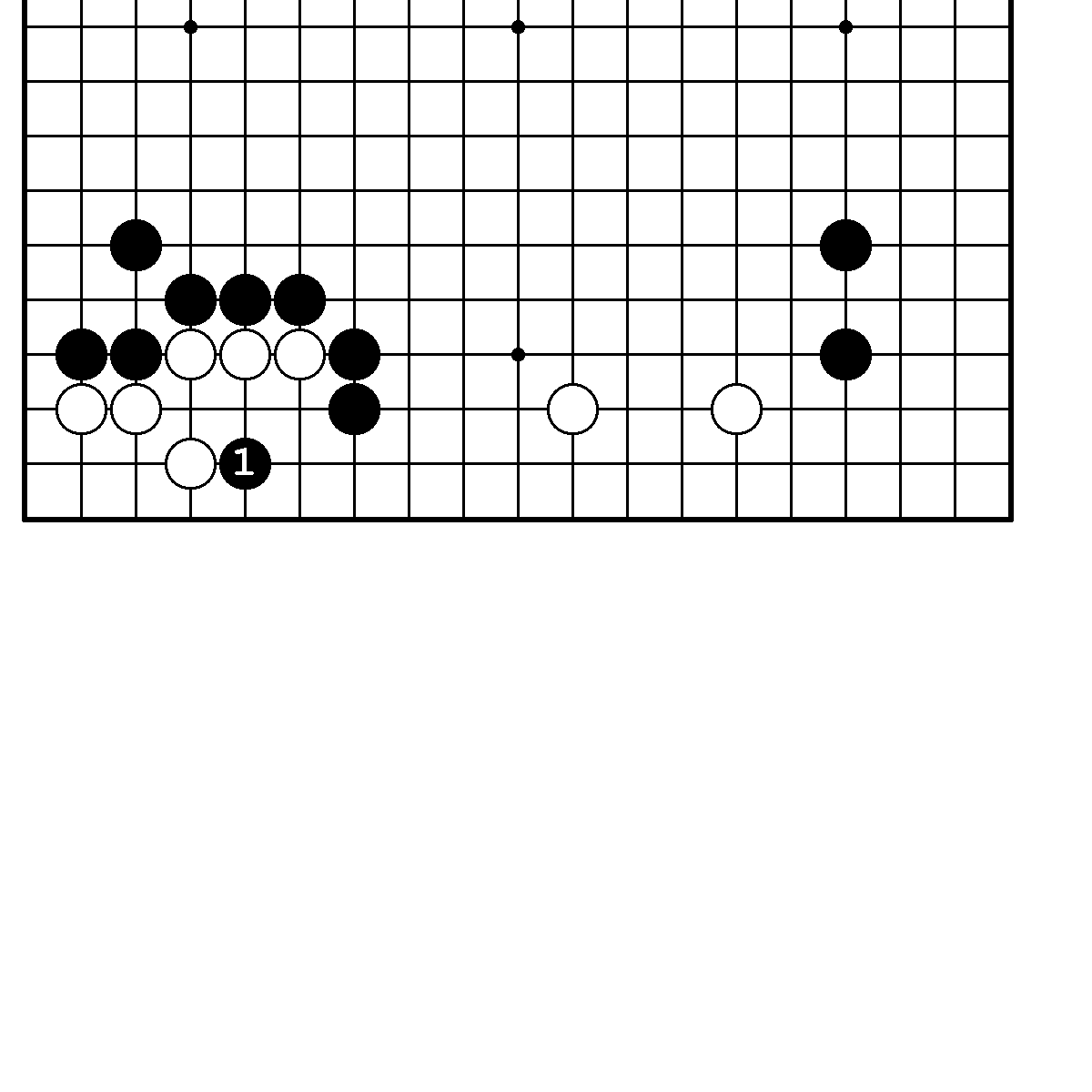       N3. Правильный ответ.                               N3. Вариант.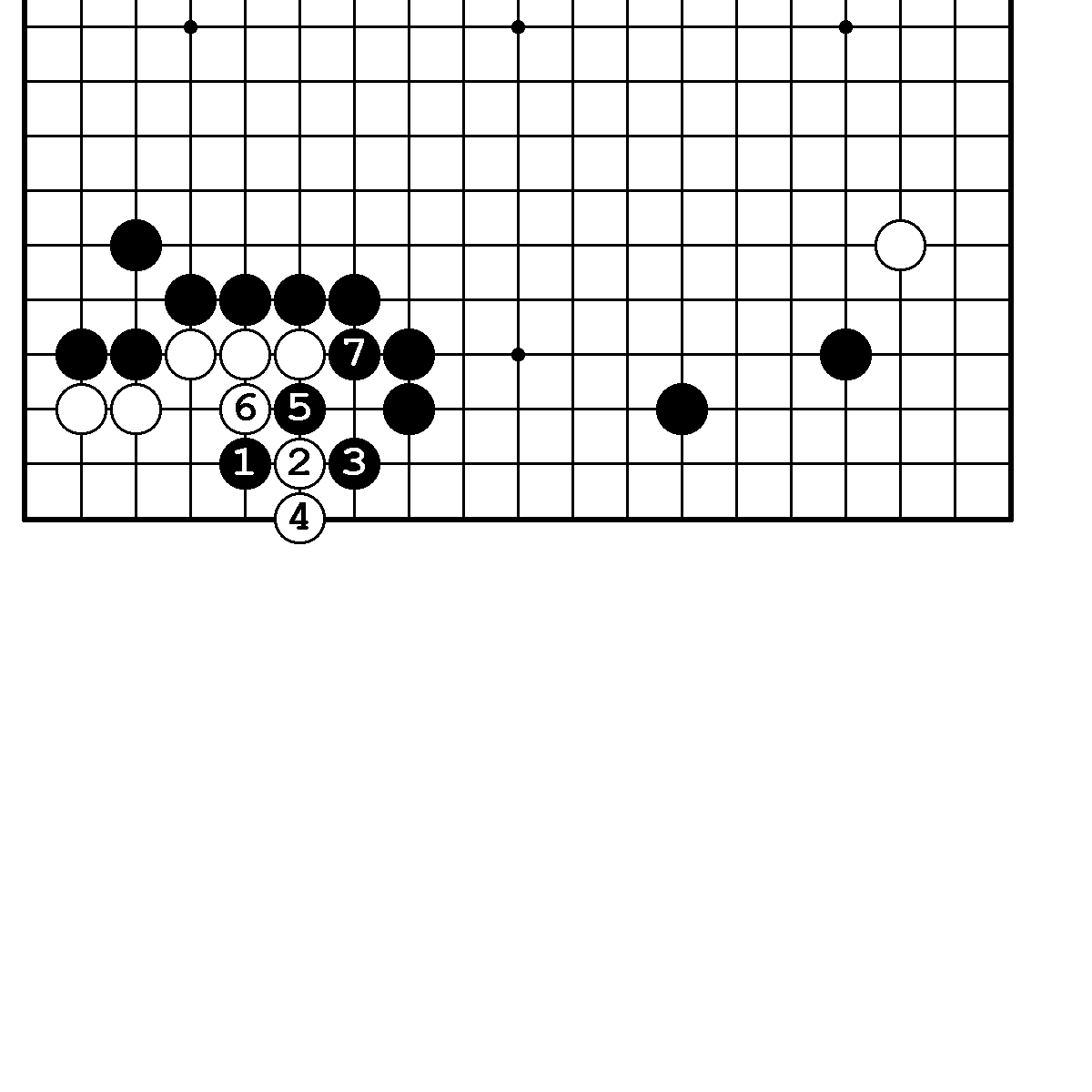 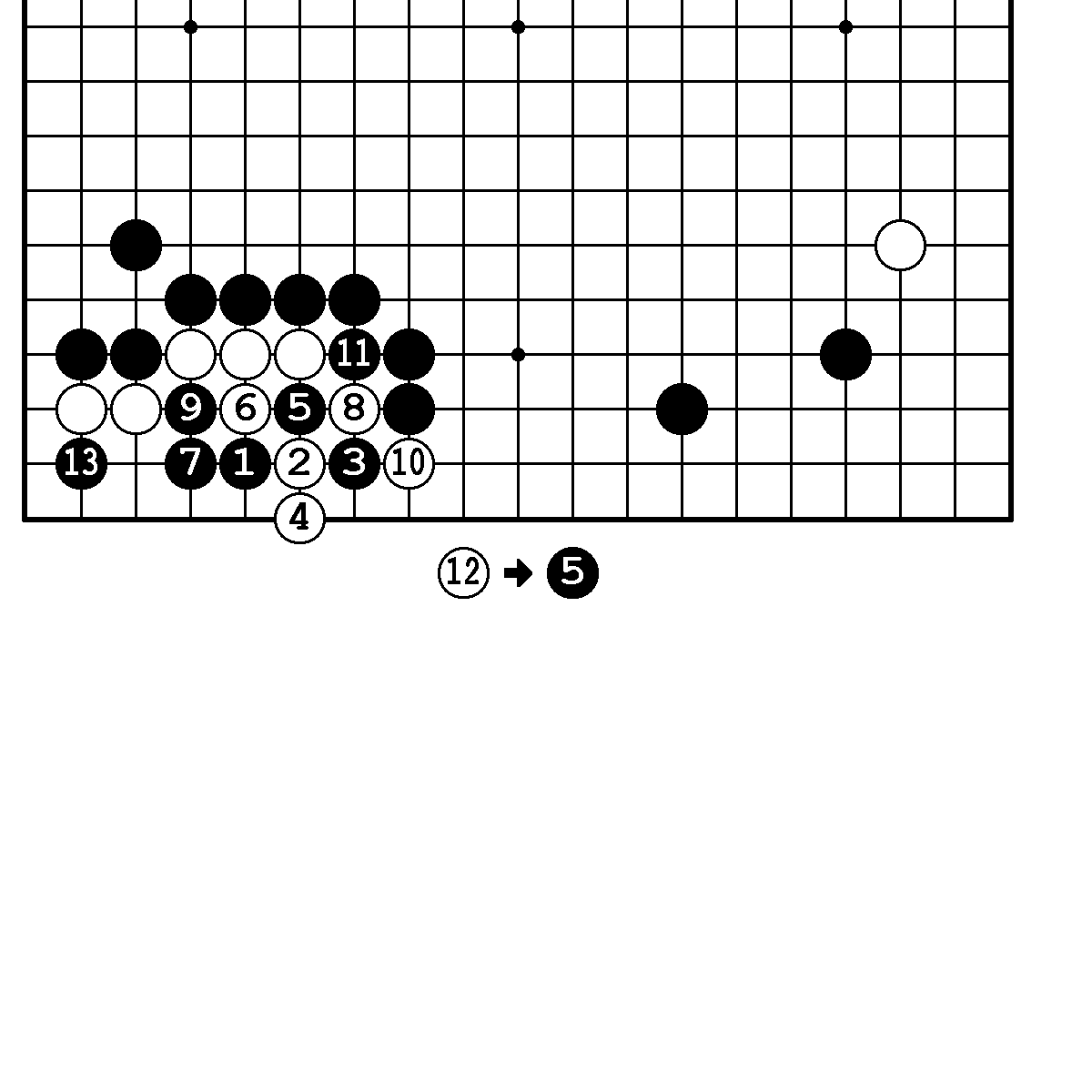        N4. Правильный ответ.                            N4. Вариант.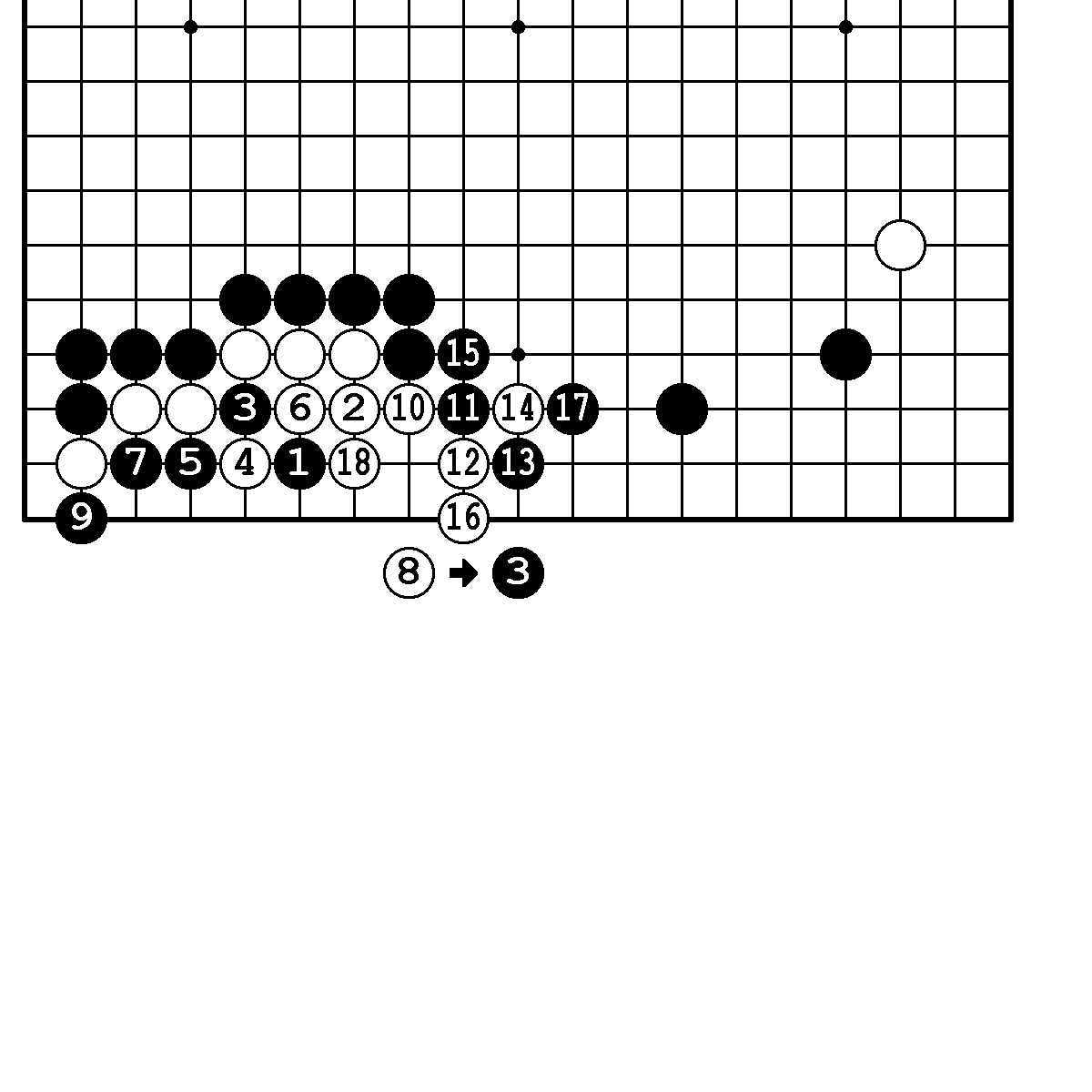 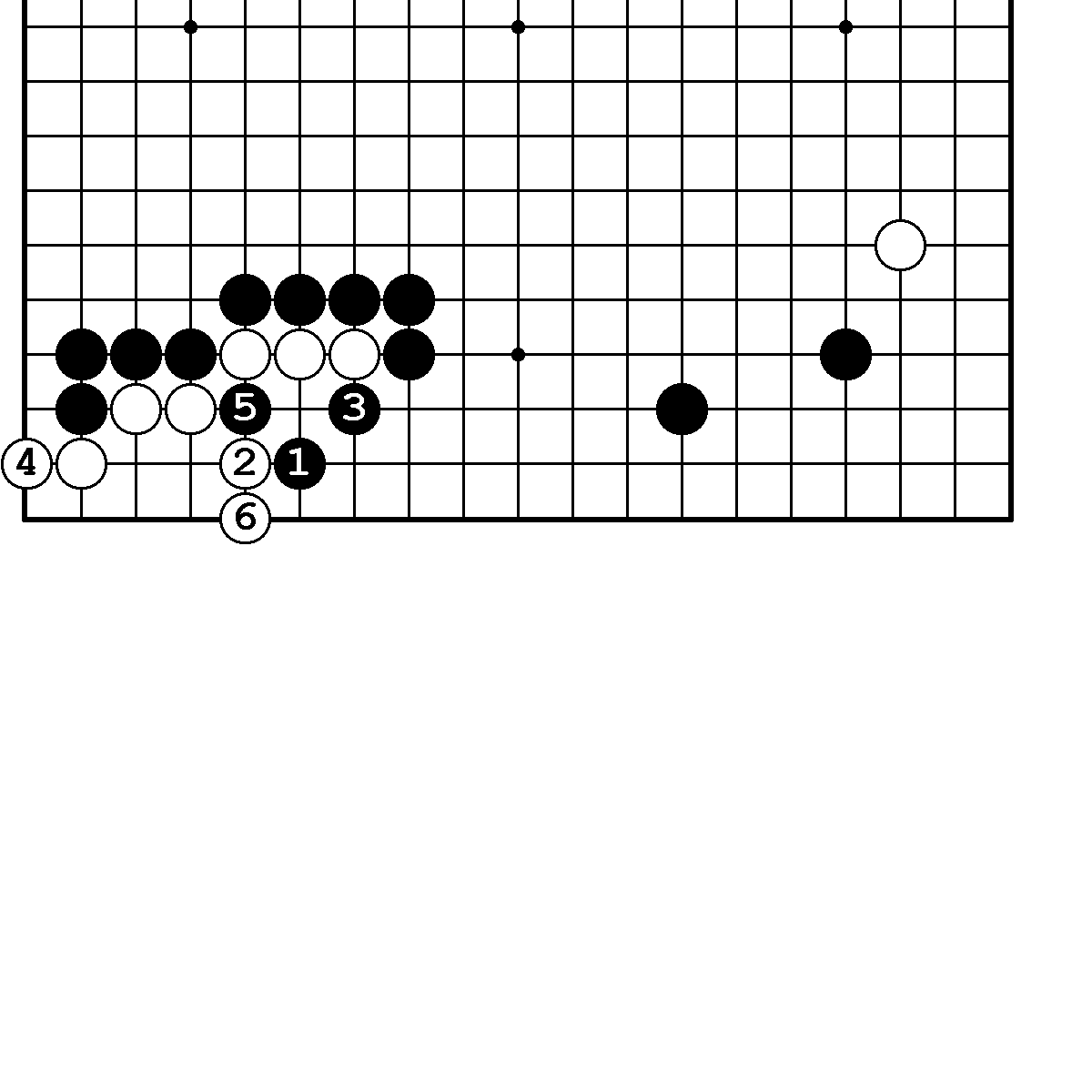      N5. Правильный ответ.                               N5. Вариант.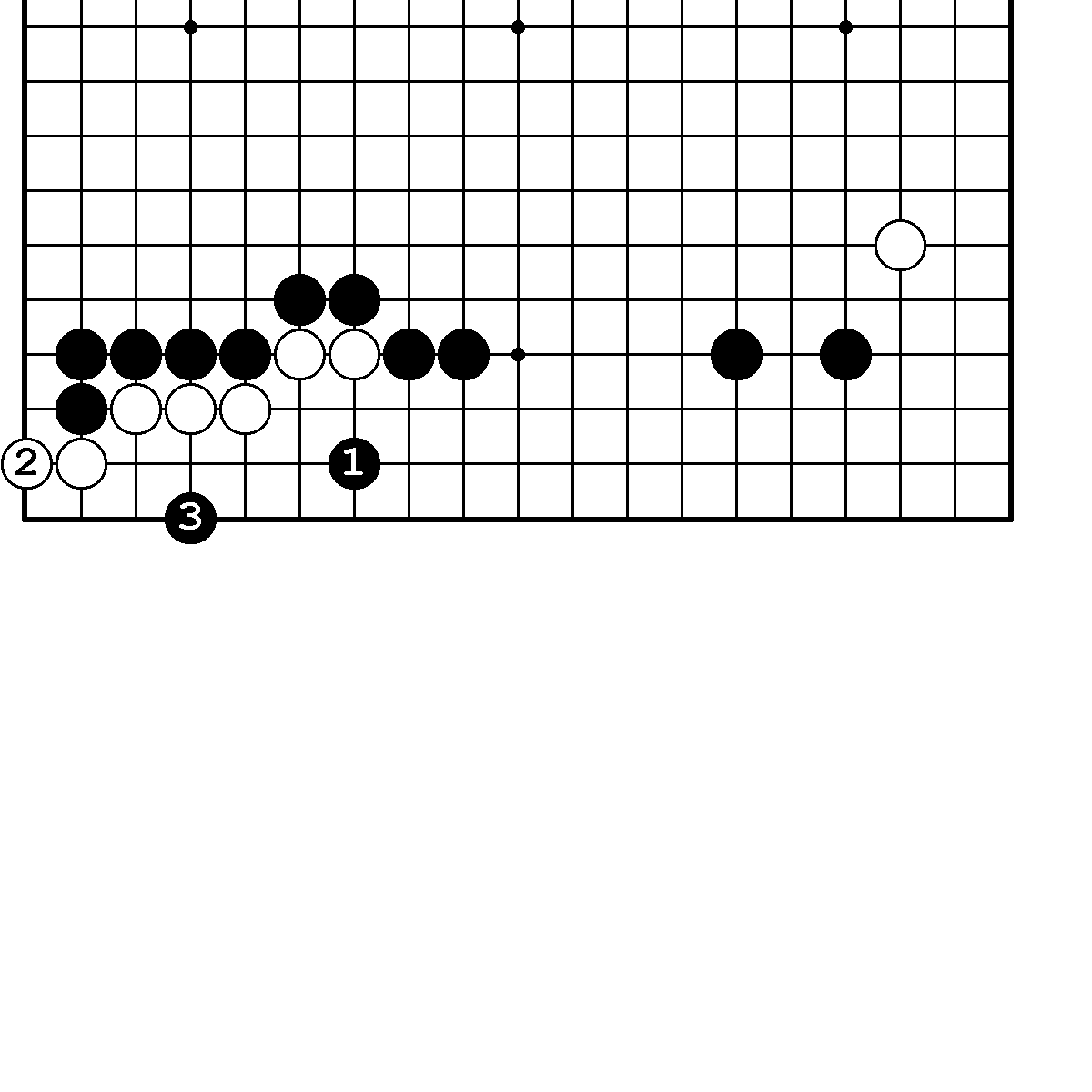 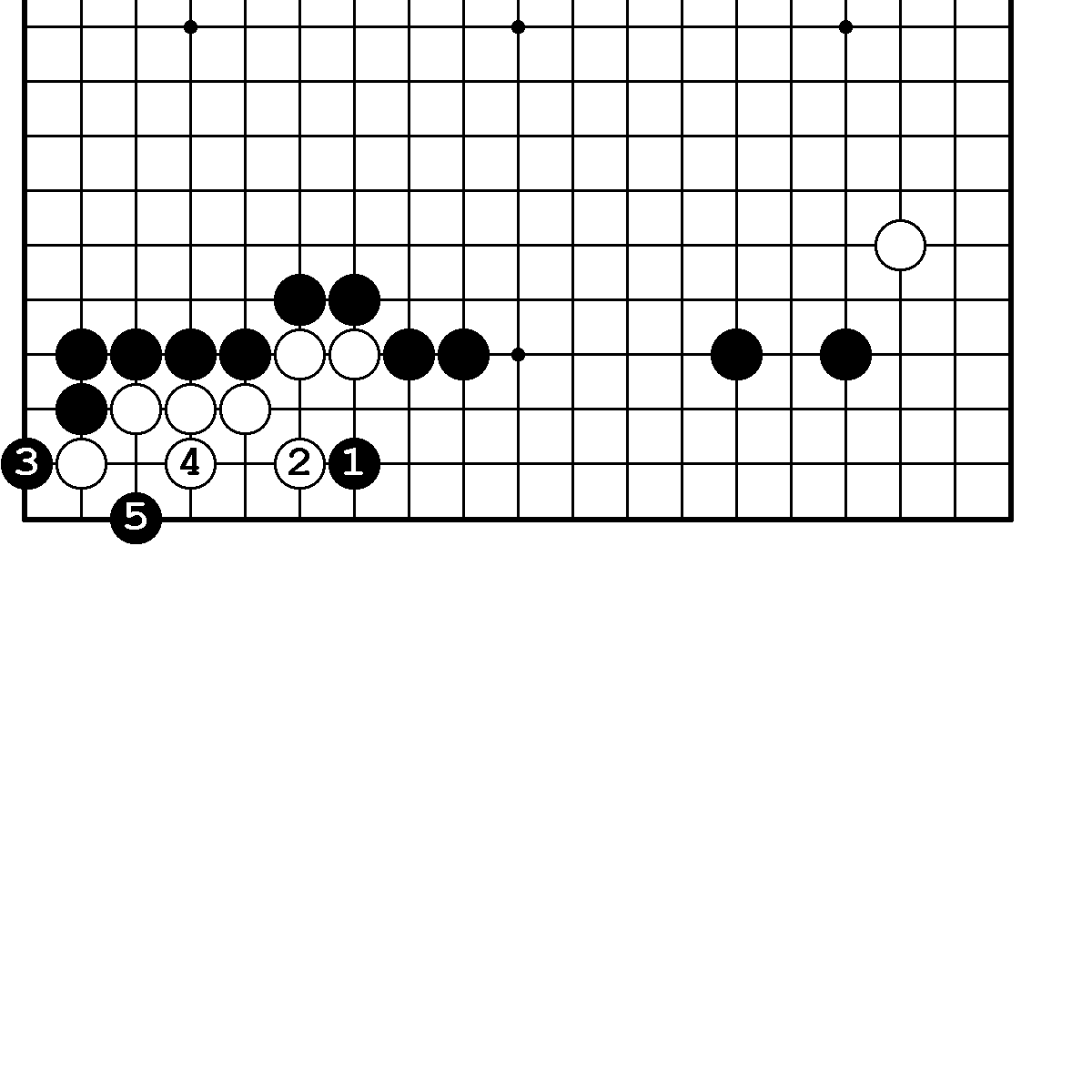                                                                   98    N6. Правильный ответ.                               N7. Правильный ответ.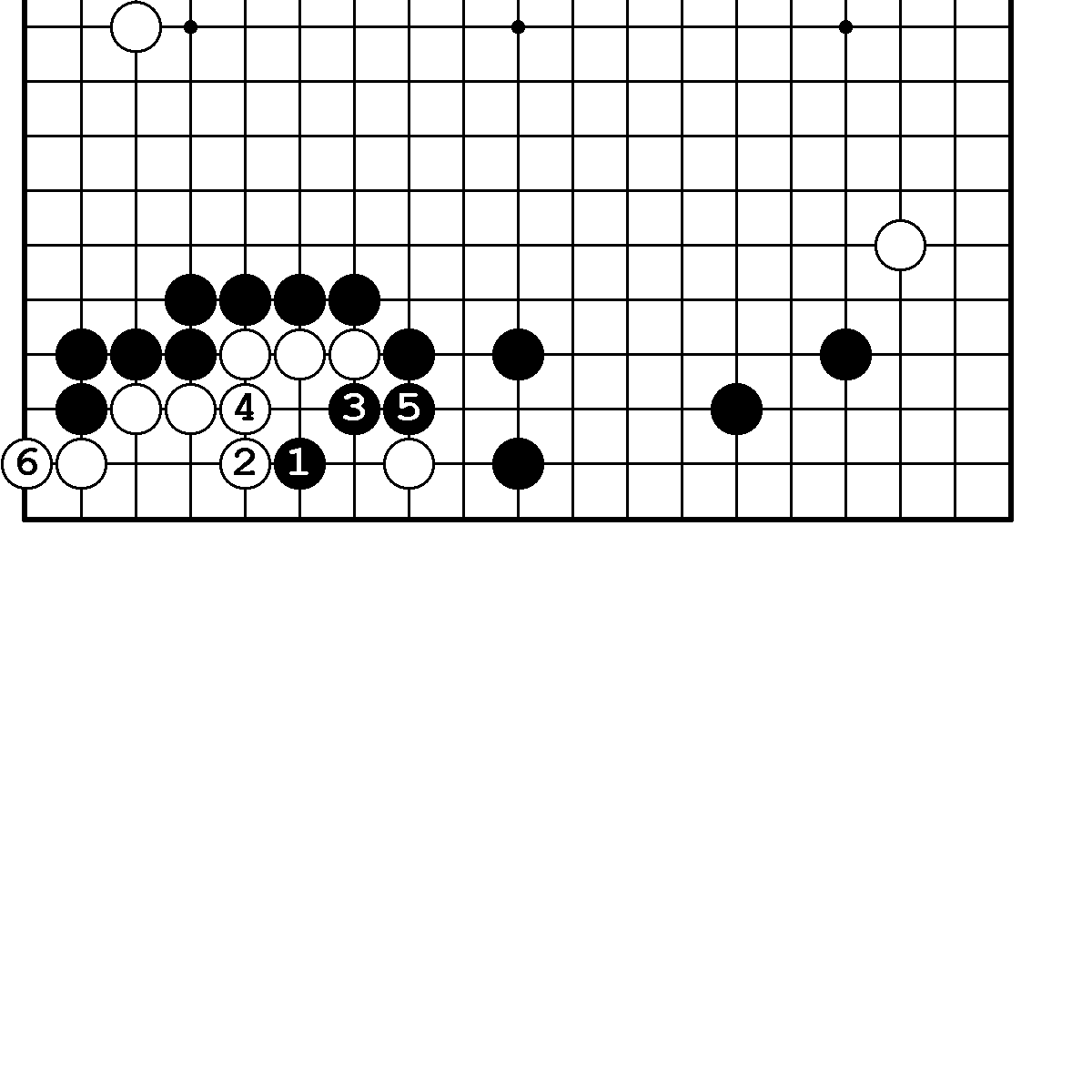 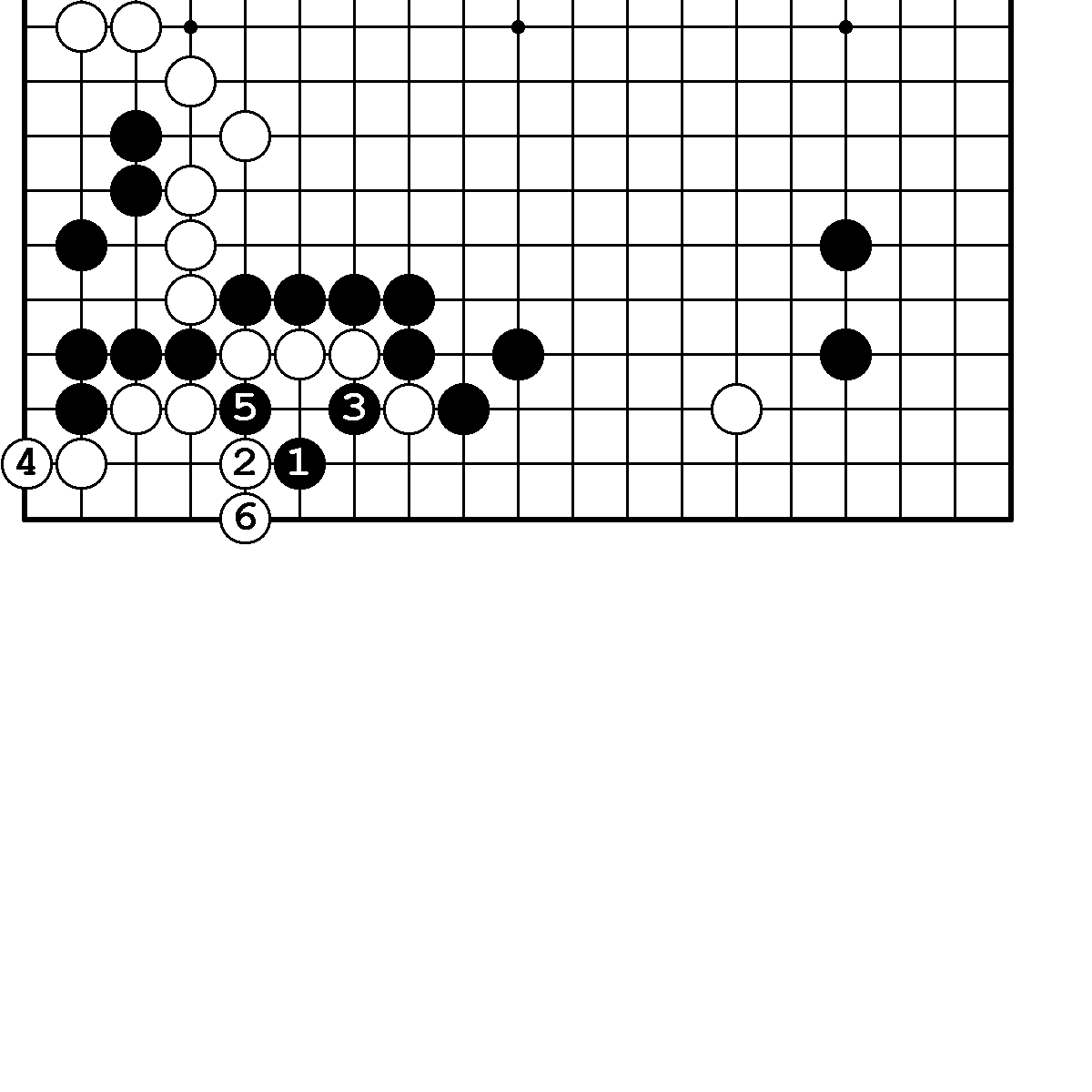      N7. Вариант1.                                             N7. Вариант2.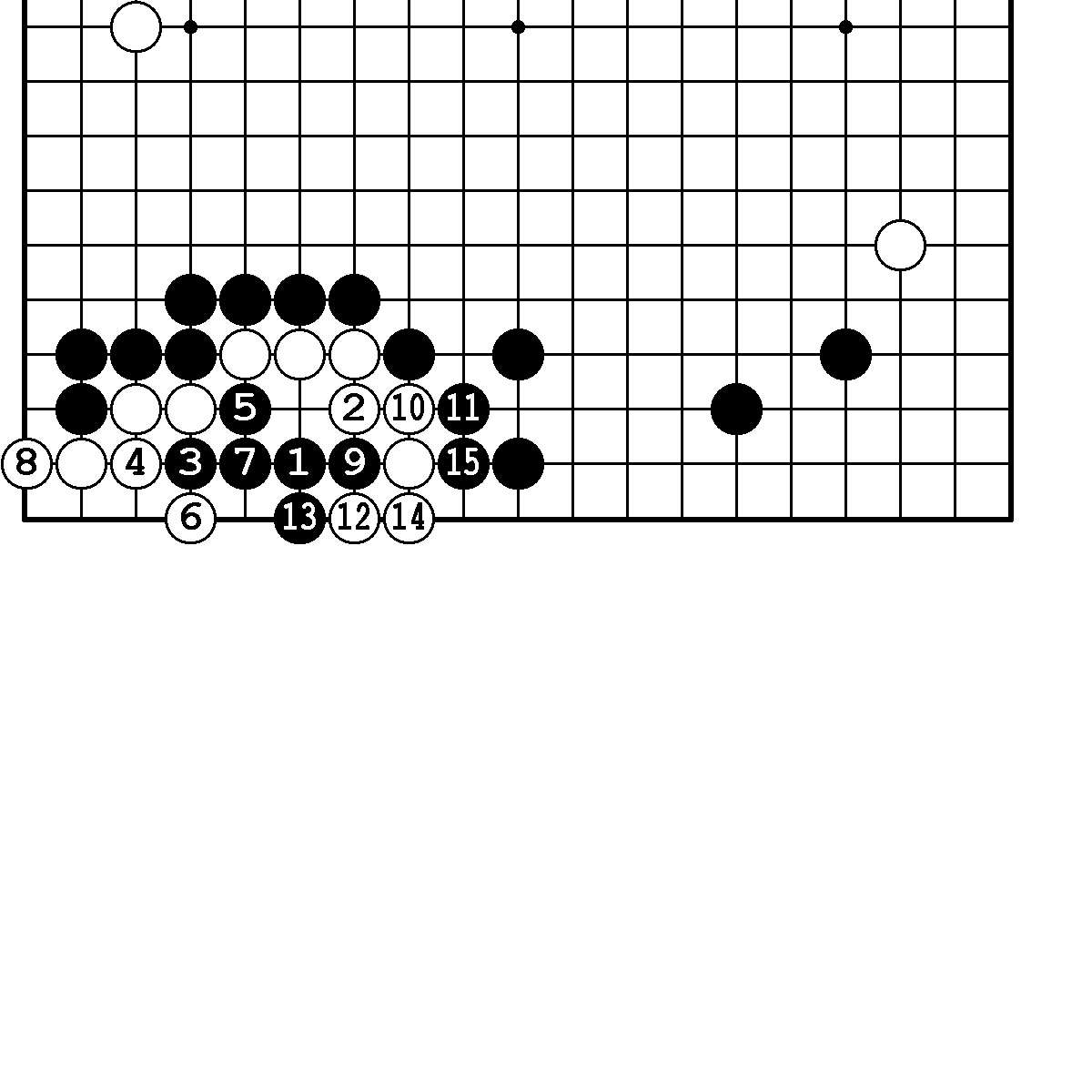 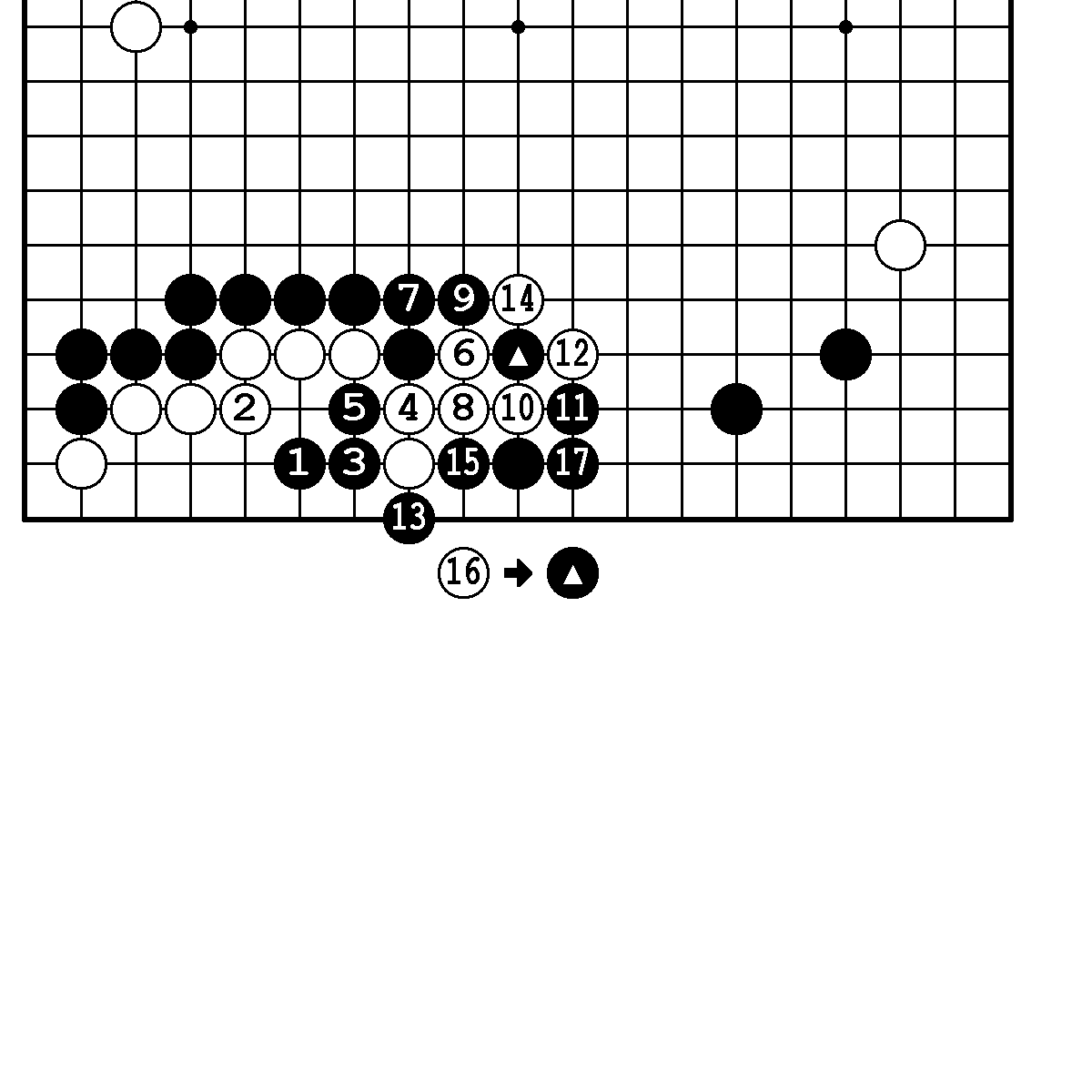      N8. Правильный ответ.                              N8. Вариант.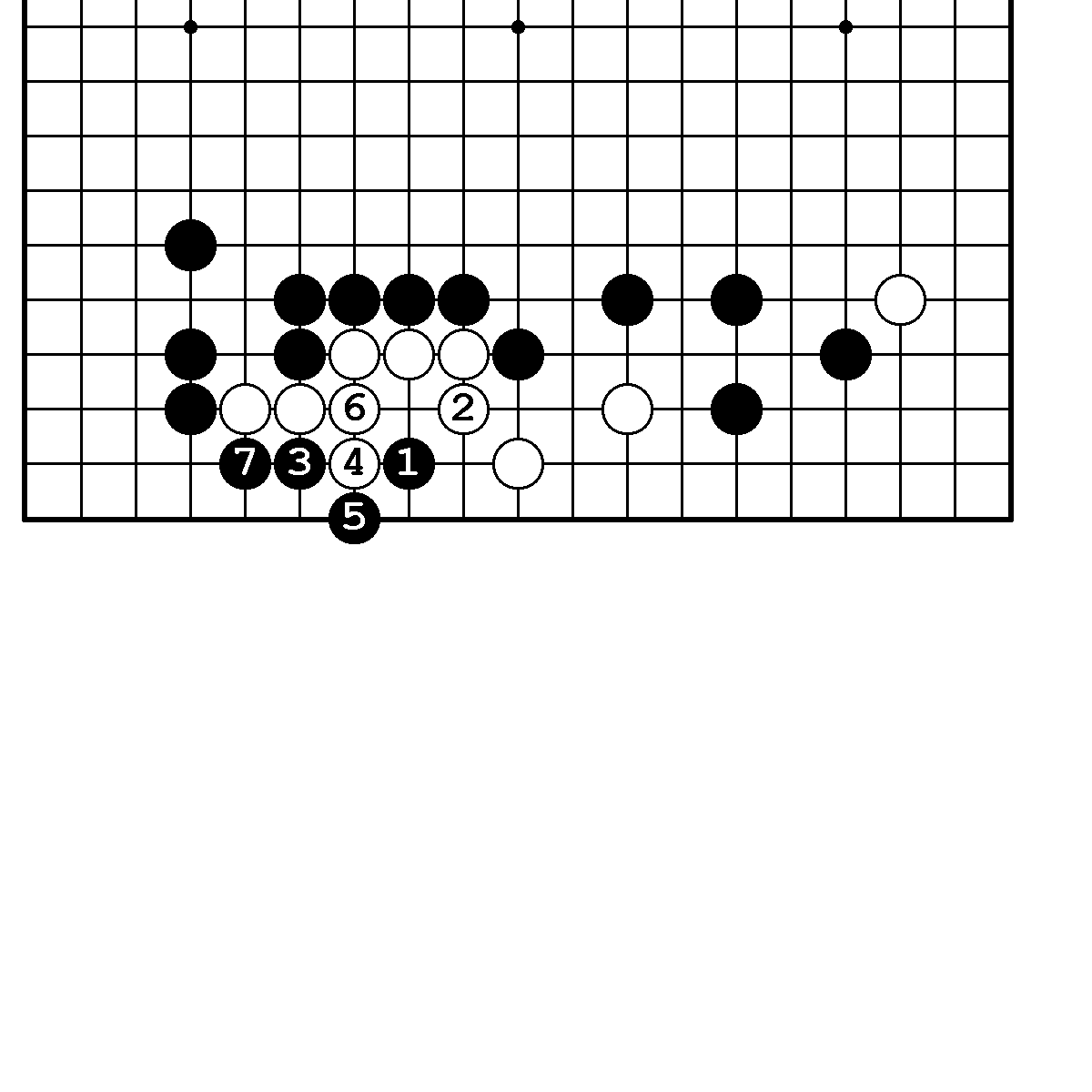 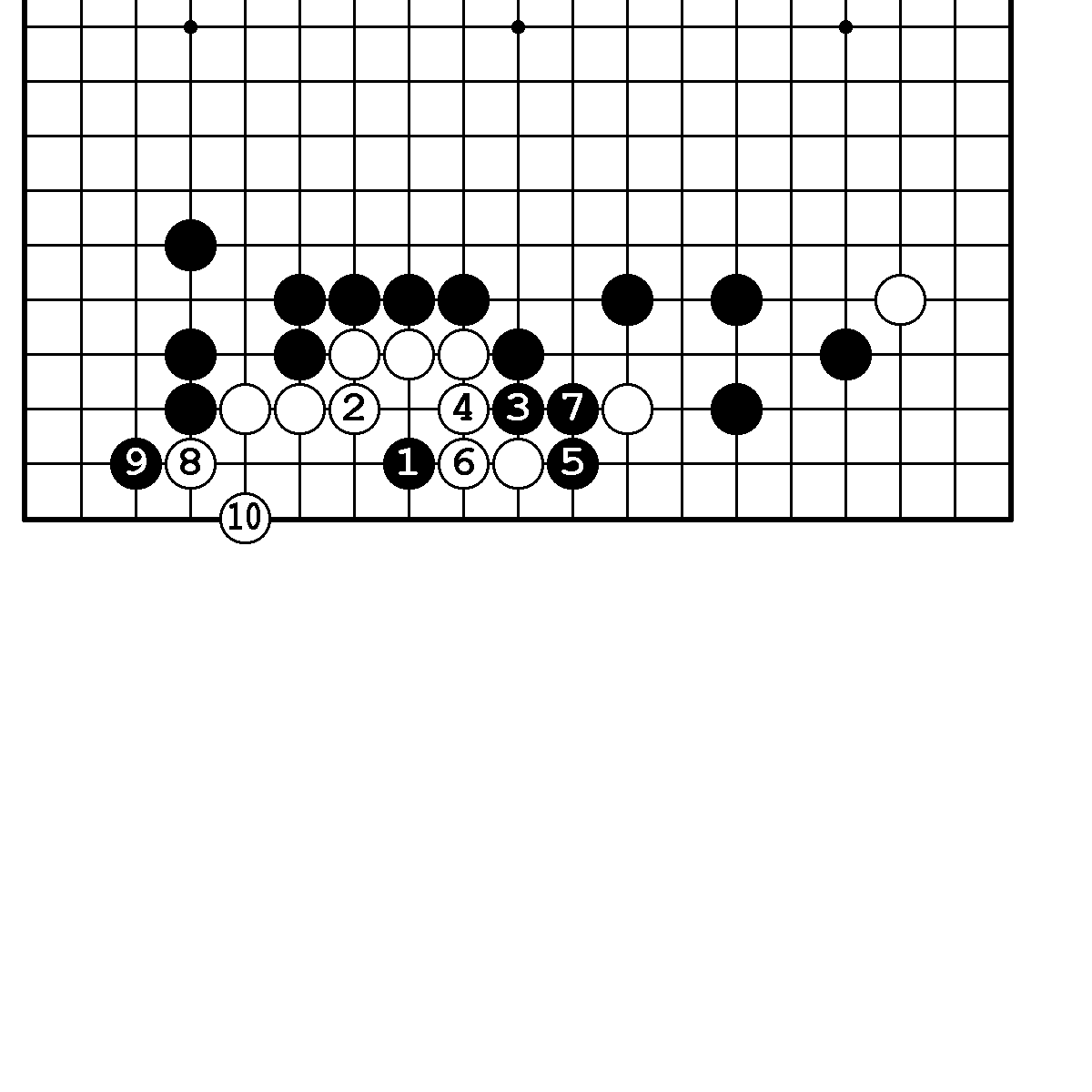     N9. Правильный ответ.                               N10. Правильный ответ.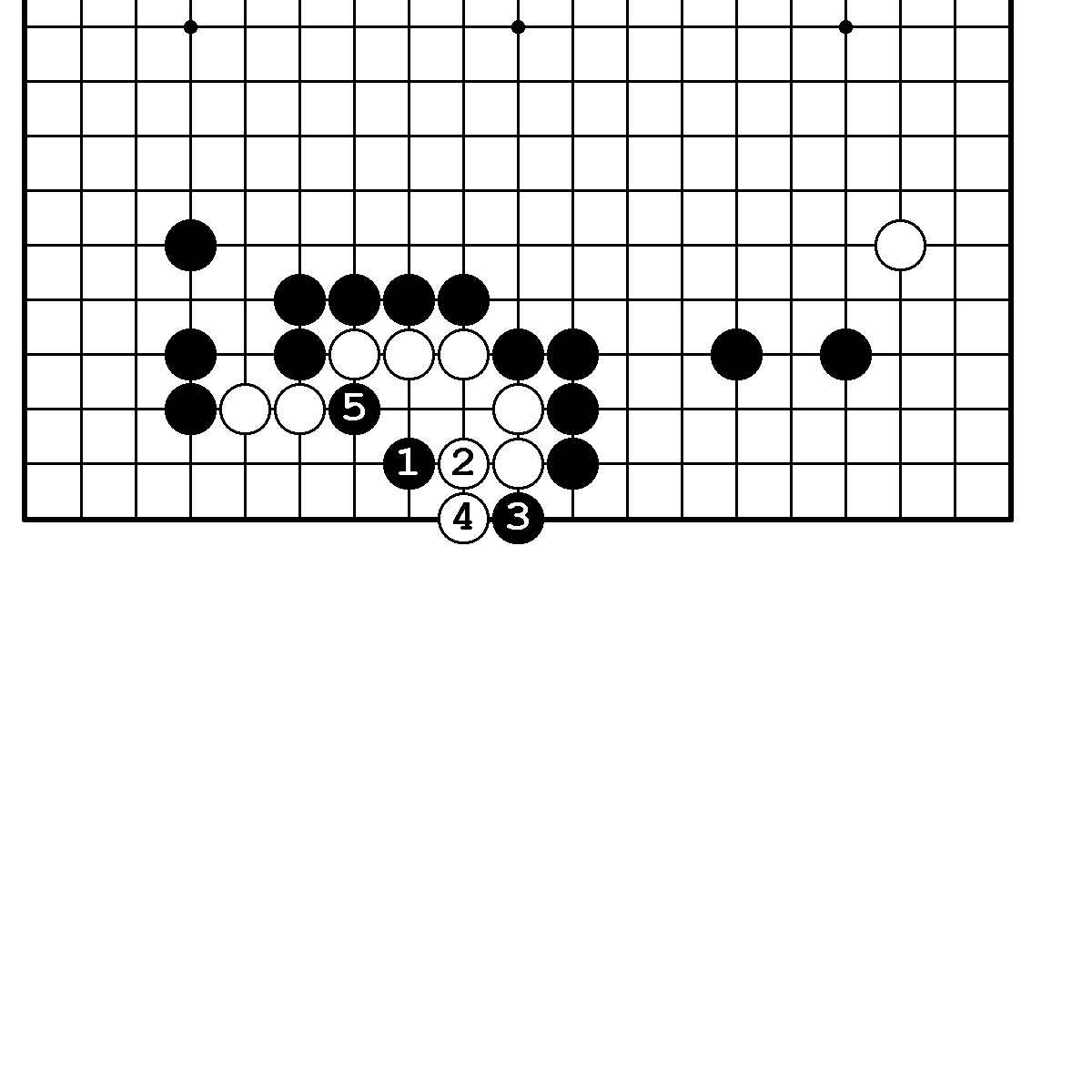 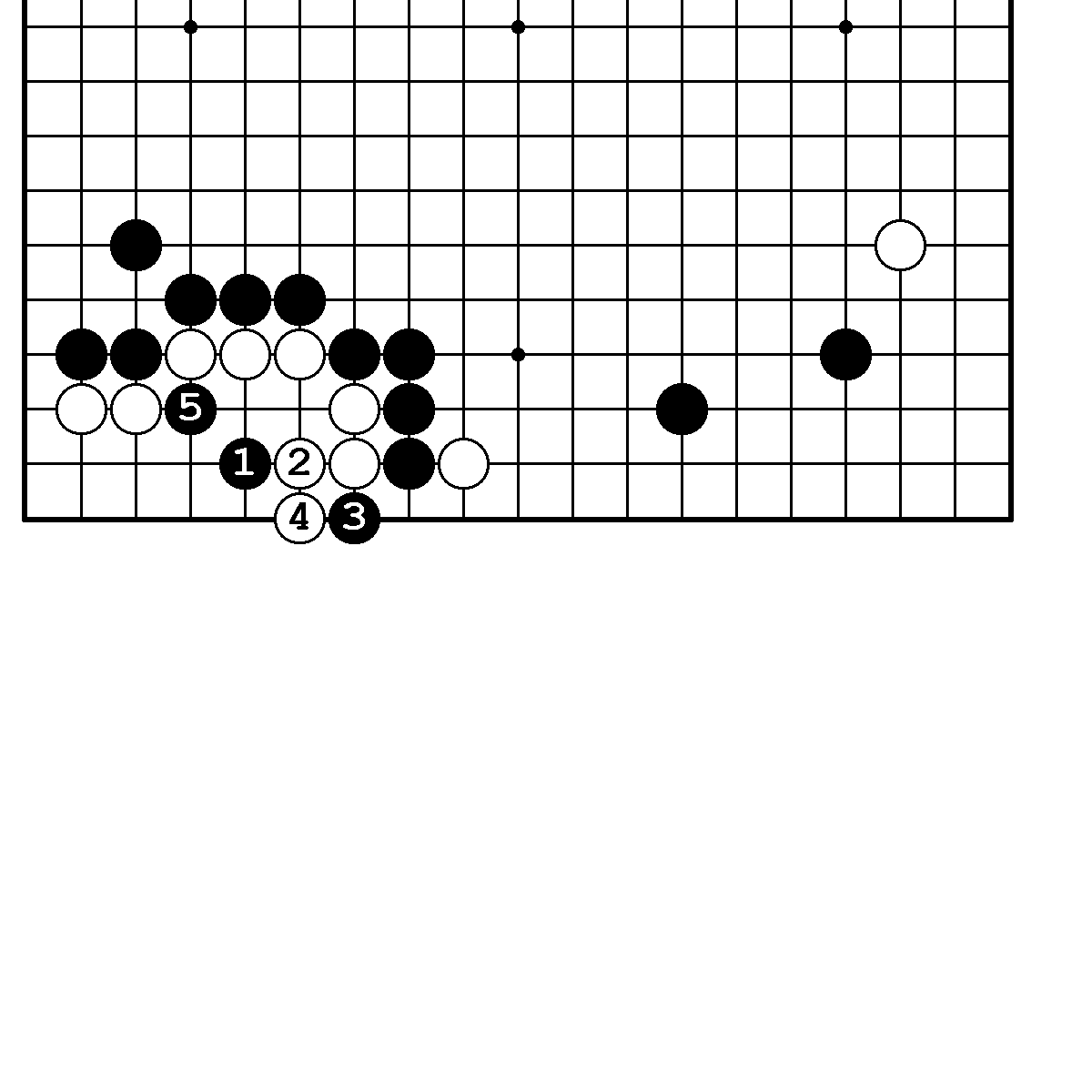                                                                  99     N11. Правильный ответ.                           N12. Правильный ответ.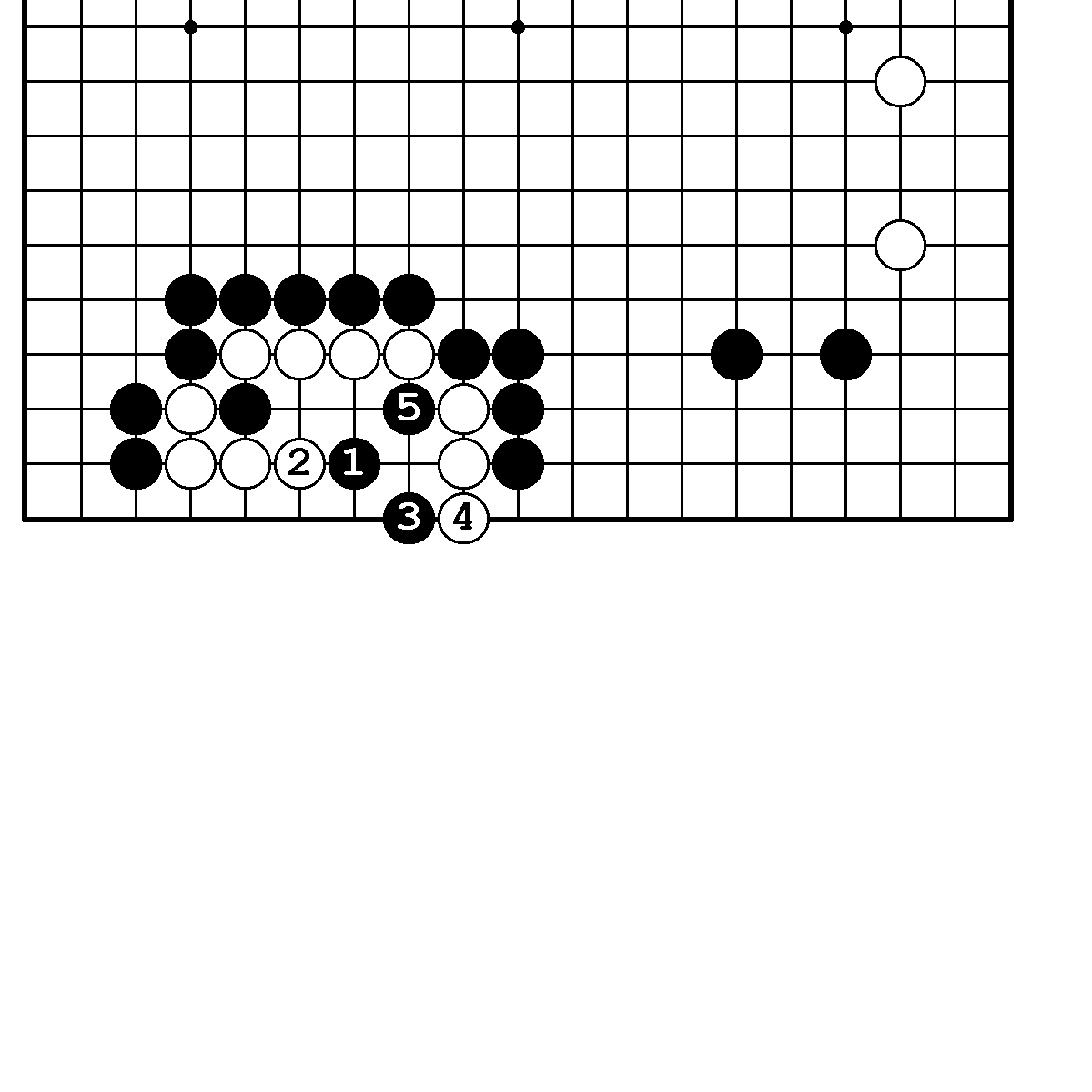 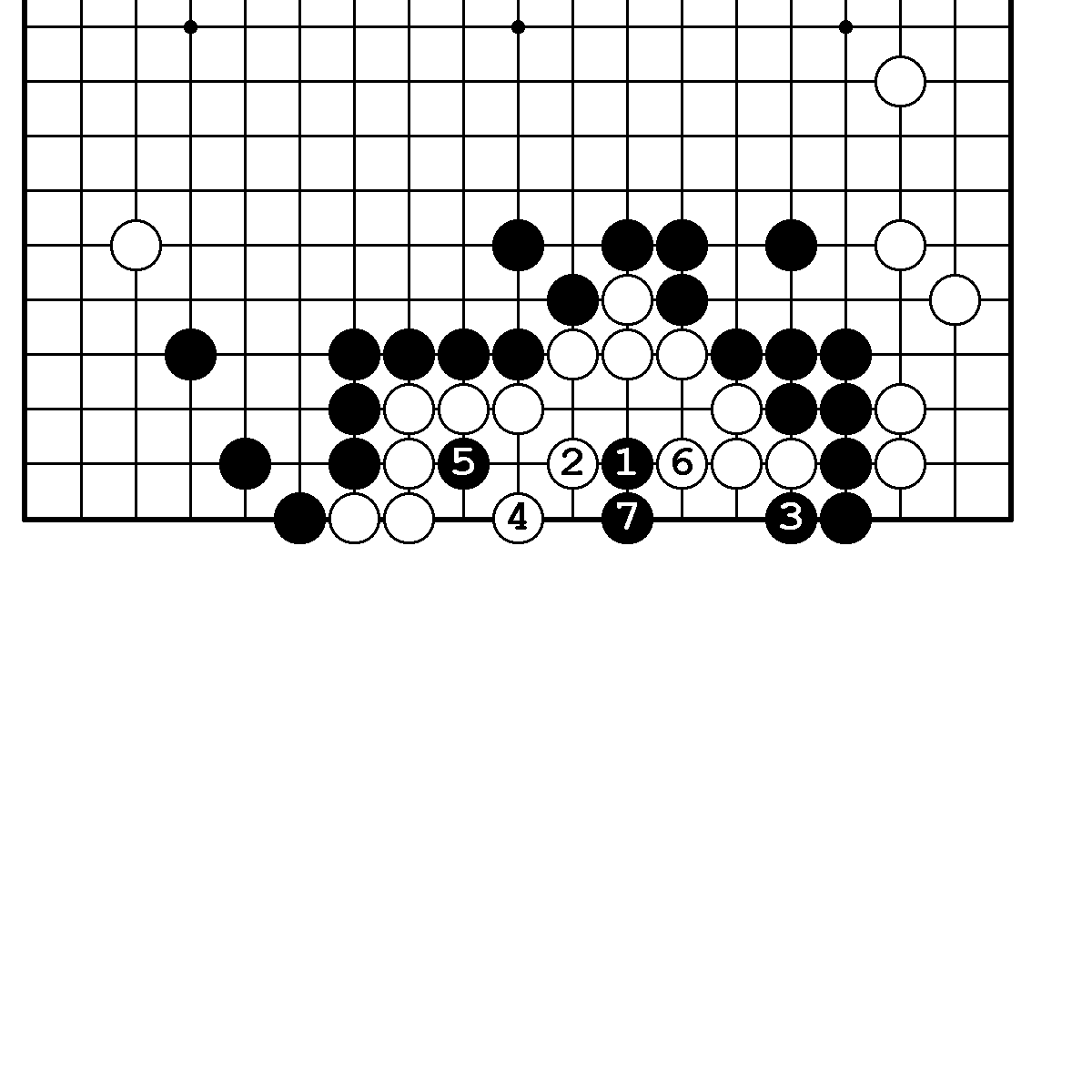       N13. Правильный ответ.                            N14. Правильный ответ.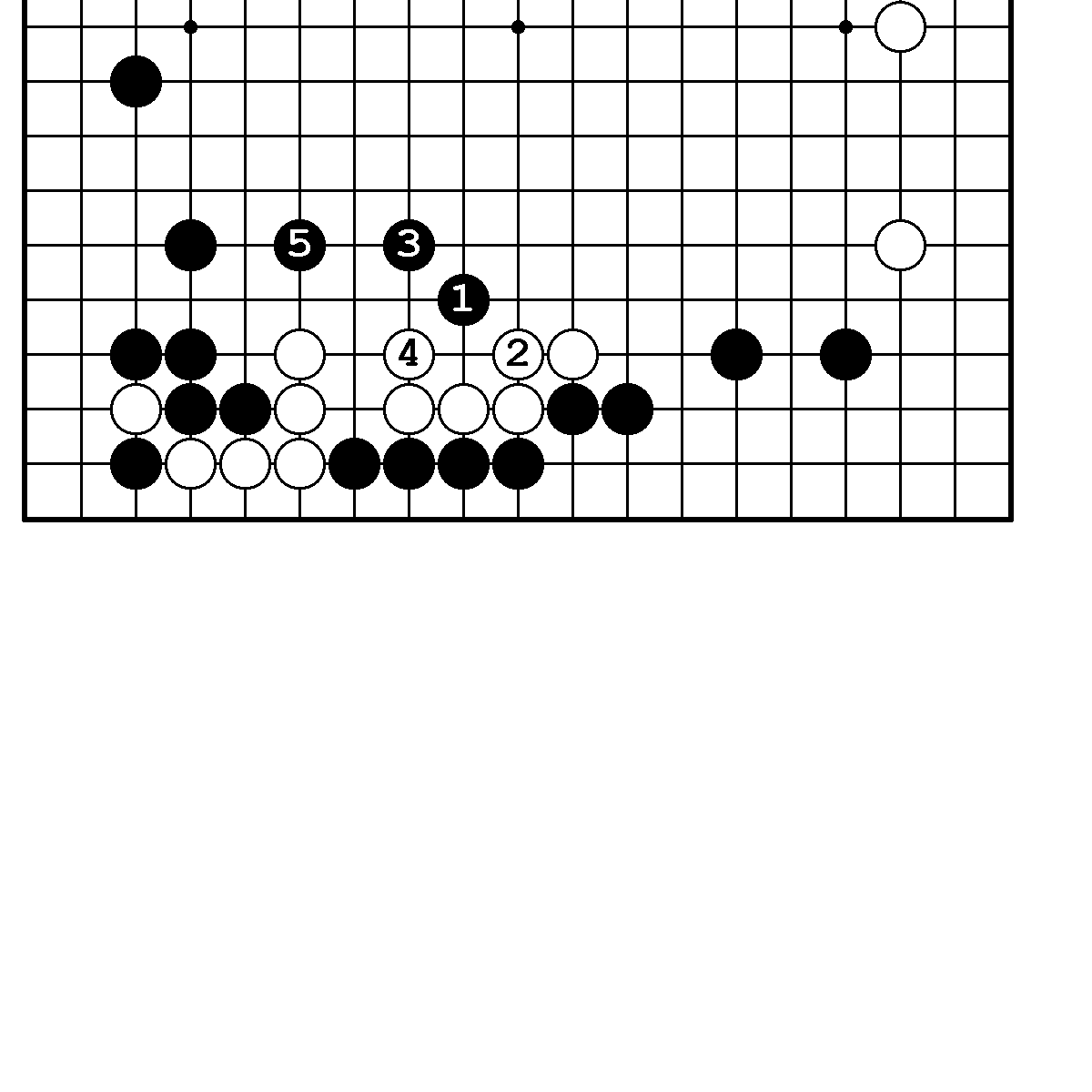 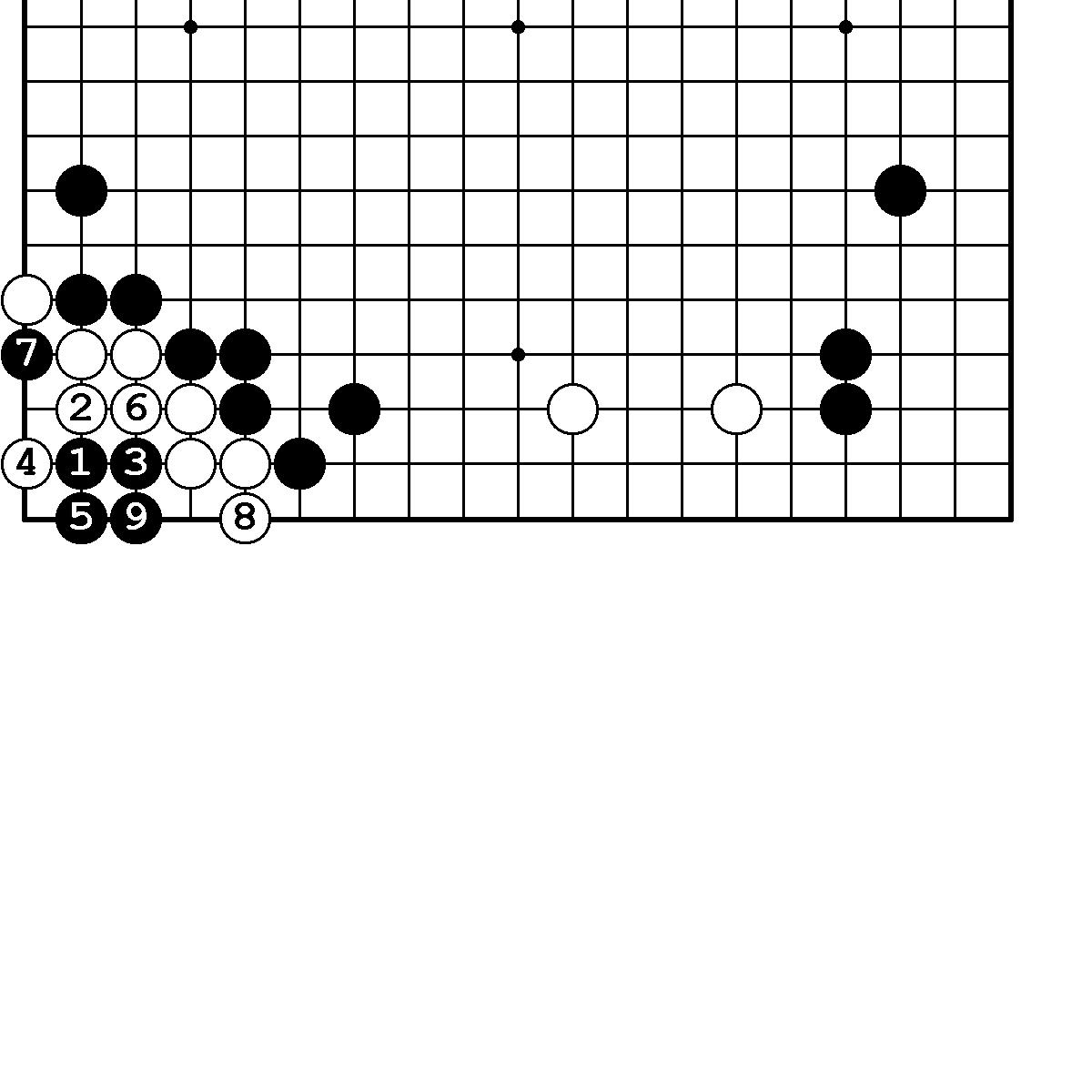      N15. Правильный ответ.                             N16. Правильный ответ.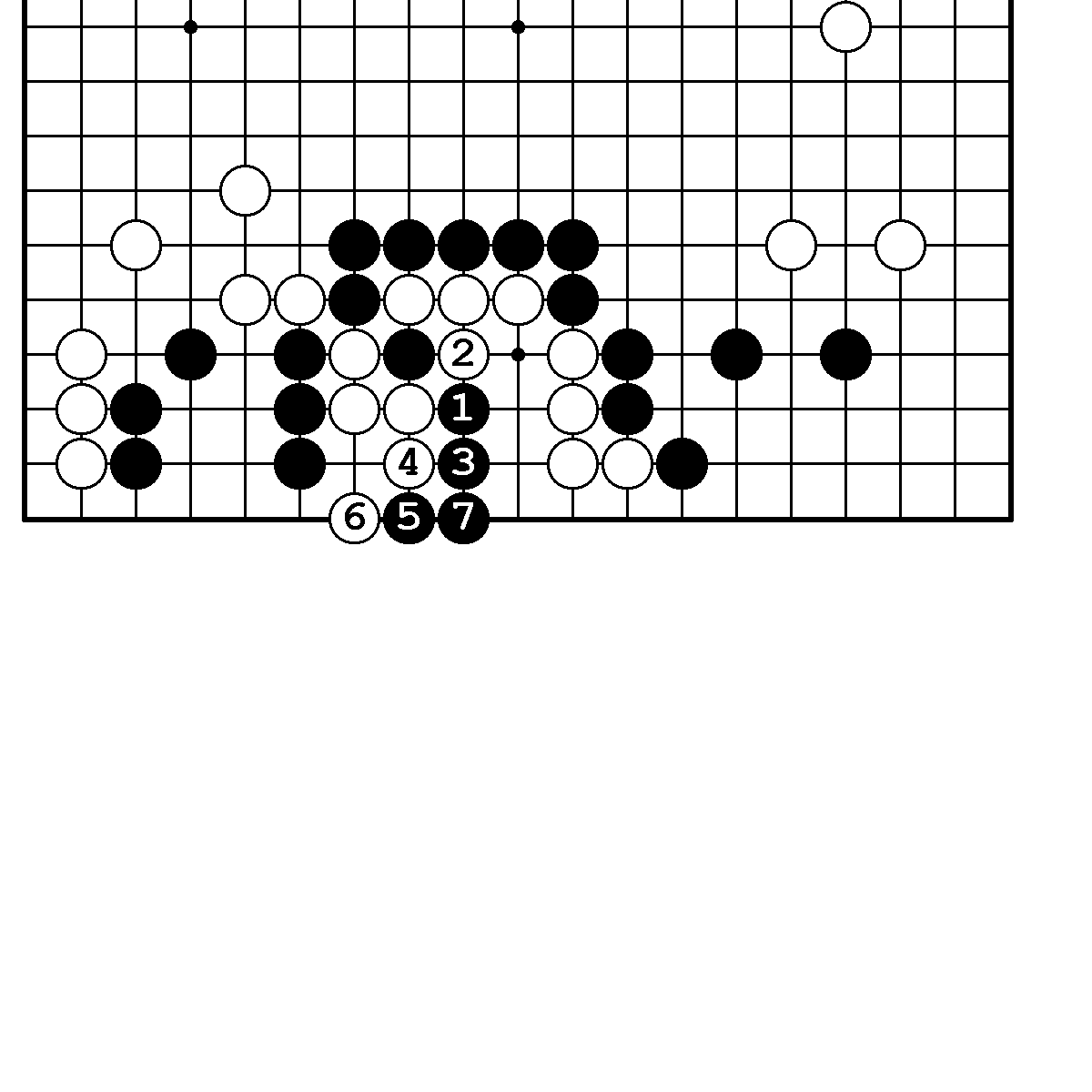 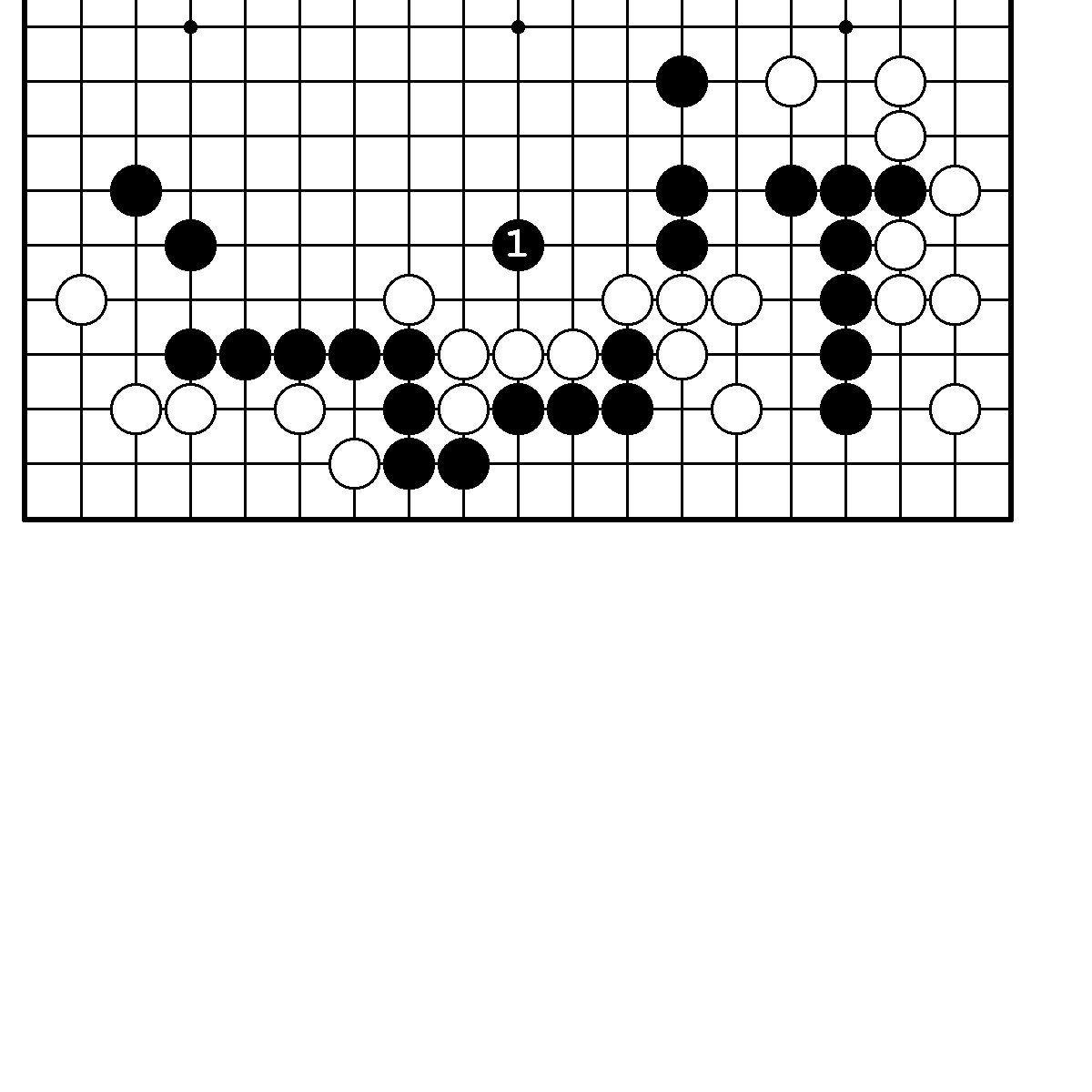       N17. Правильный ответ.                            N17. Вариант1.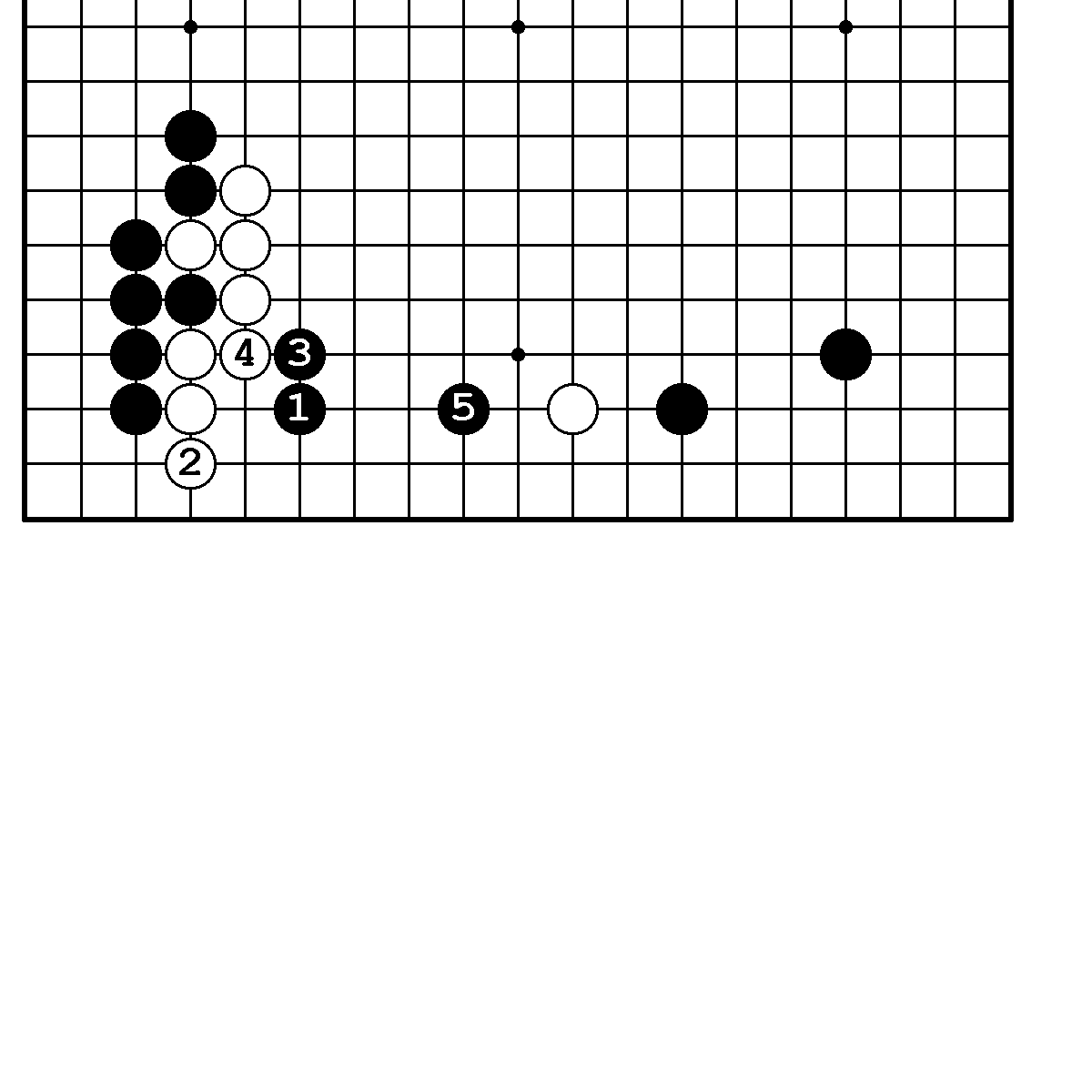 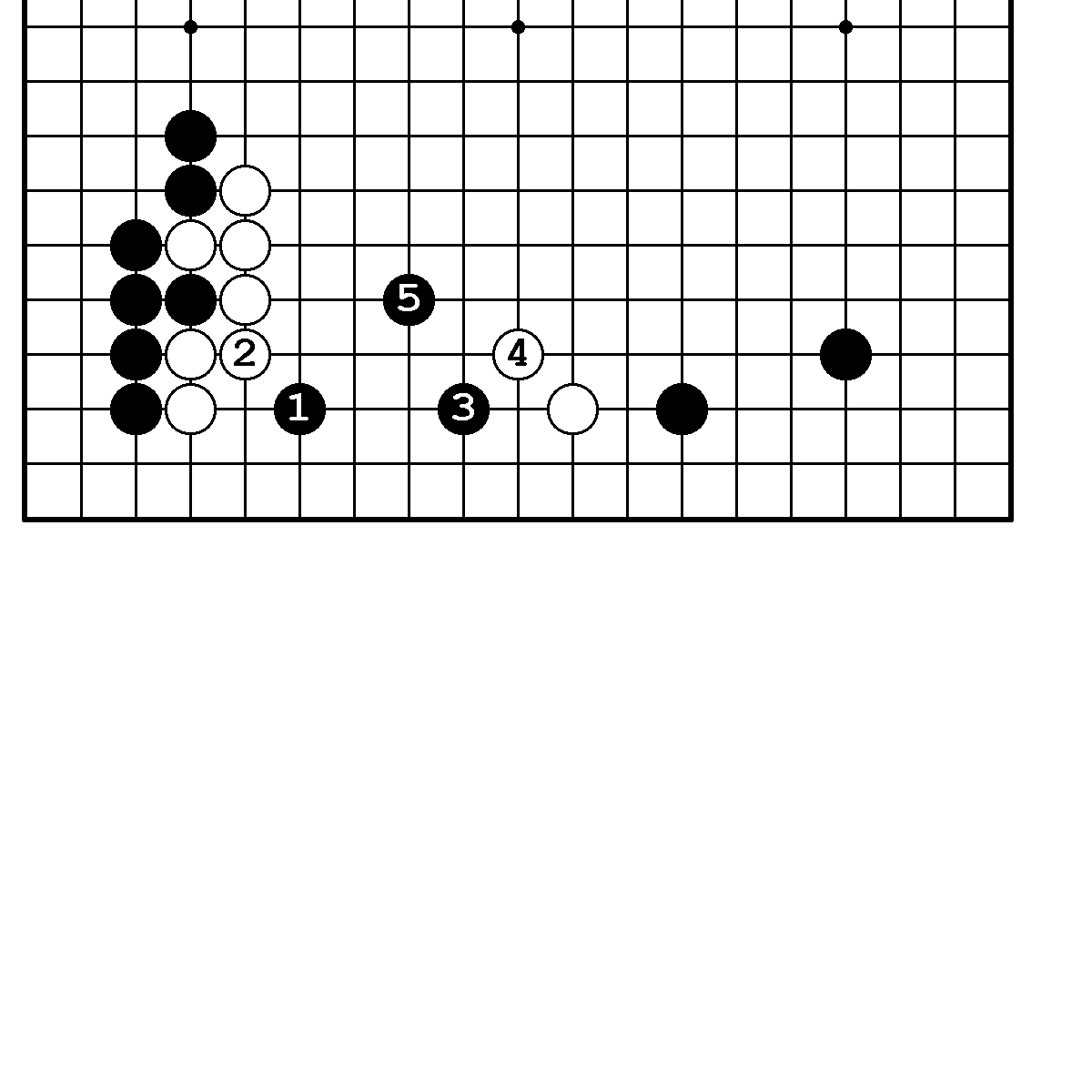                                                                    100       N17. Вариант2.                                          N18. Правильный ответ.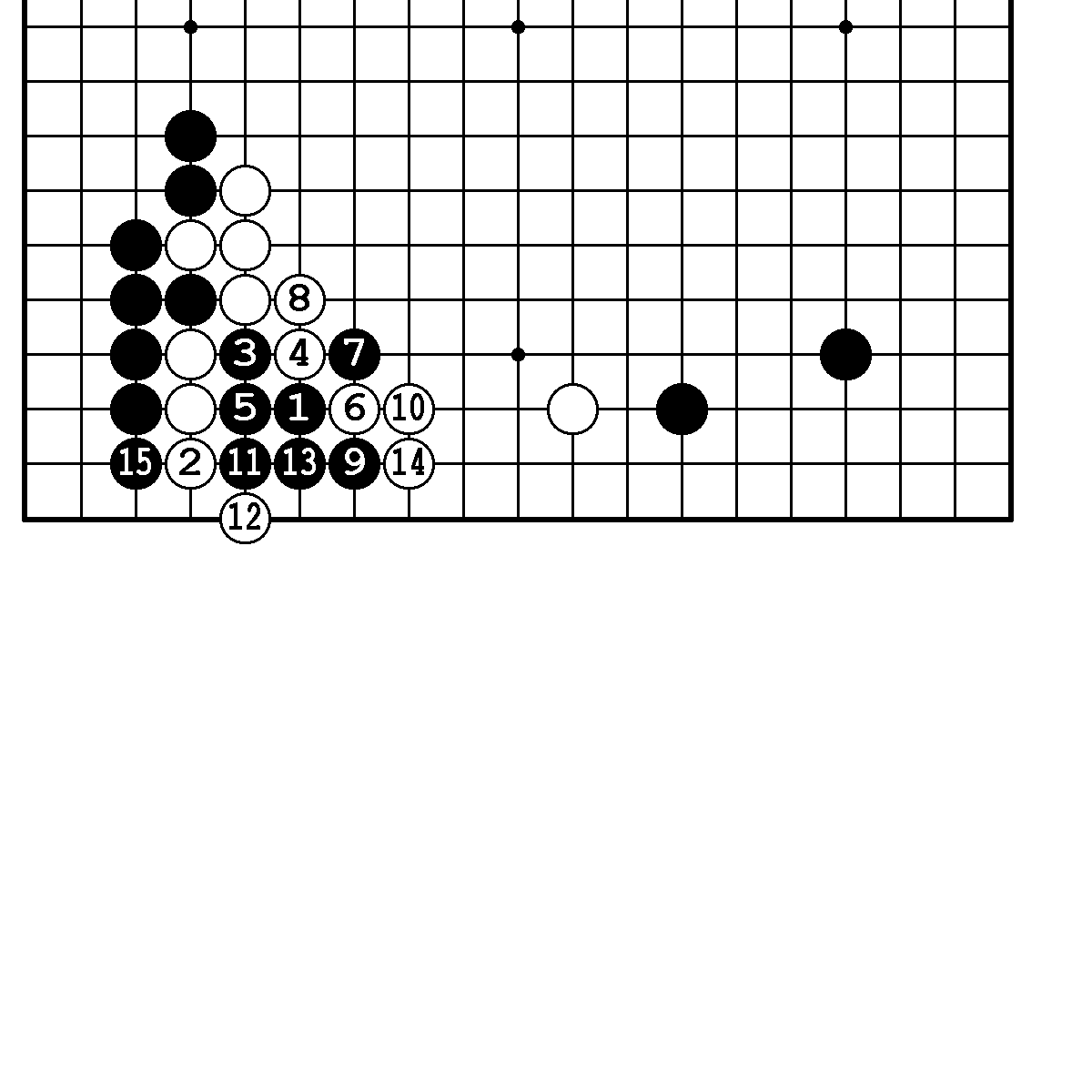        N18. Вариант.                                              N19. Правильный ответ.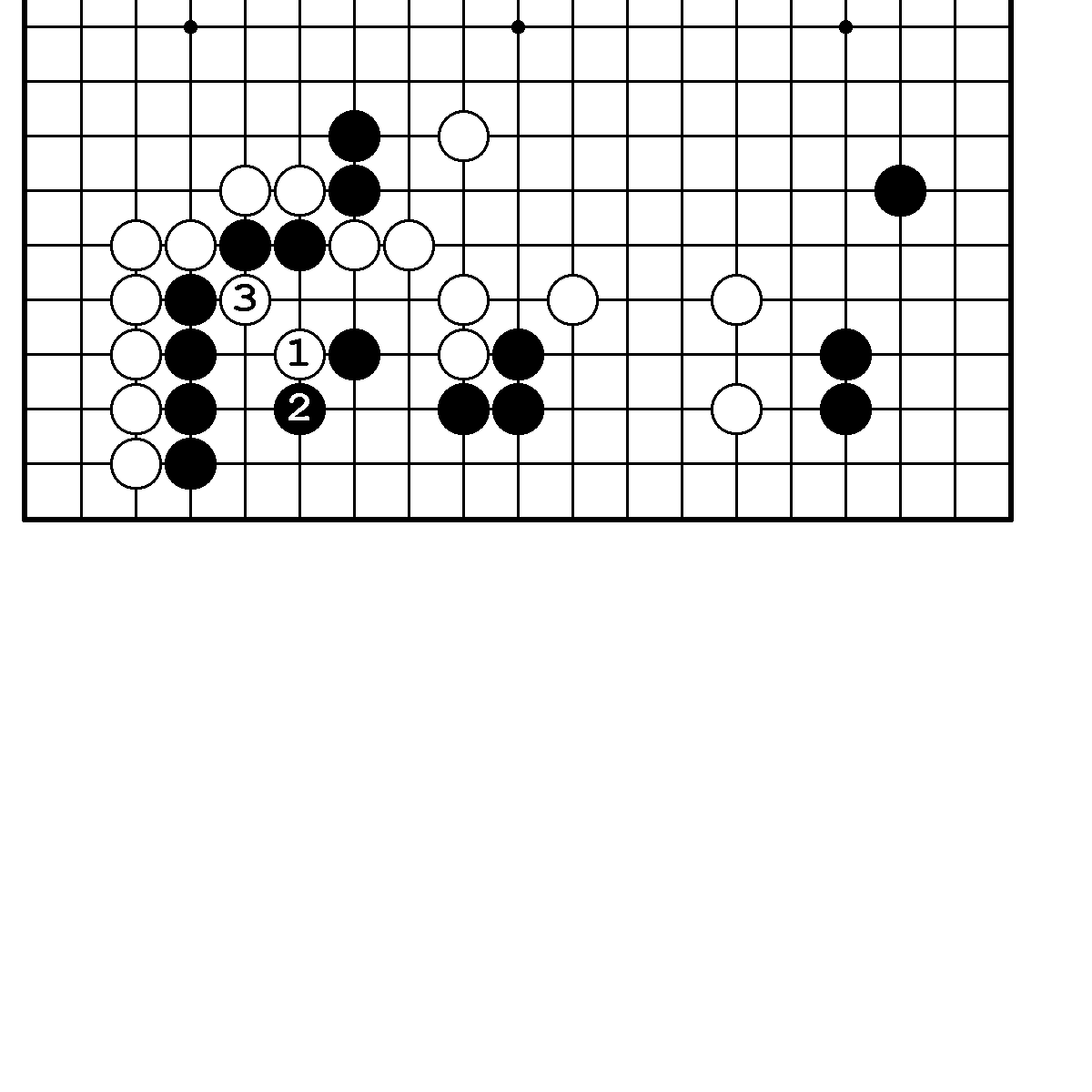 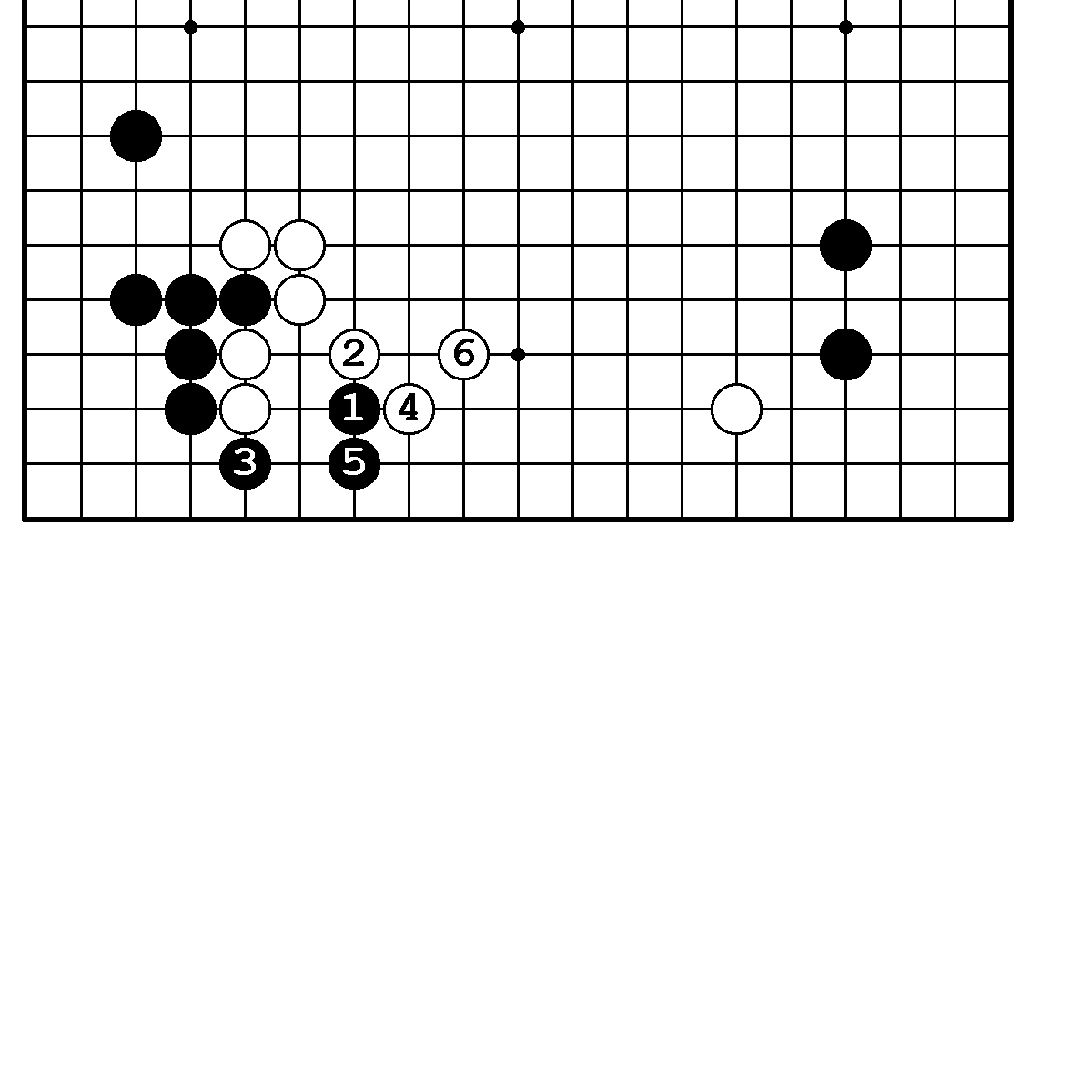        N20. Правильный ответ.                            N21. Правильный ответ.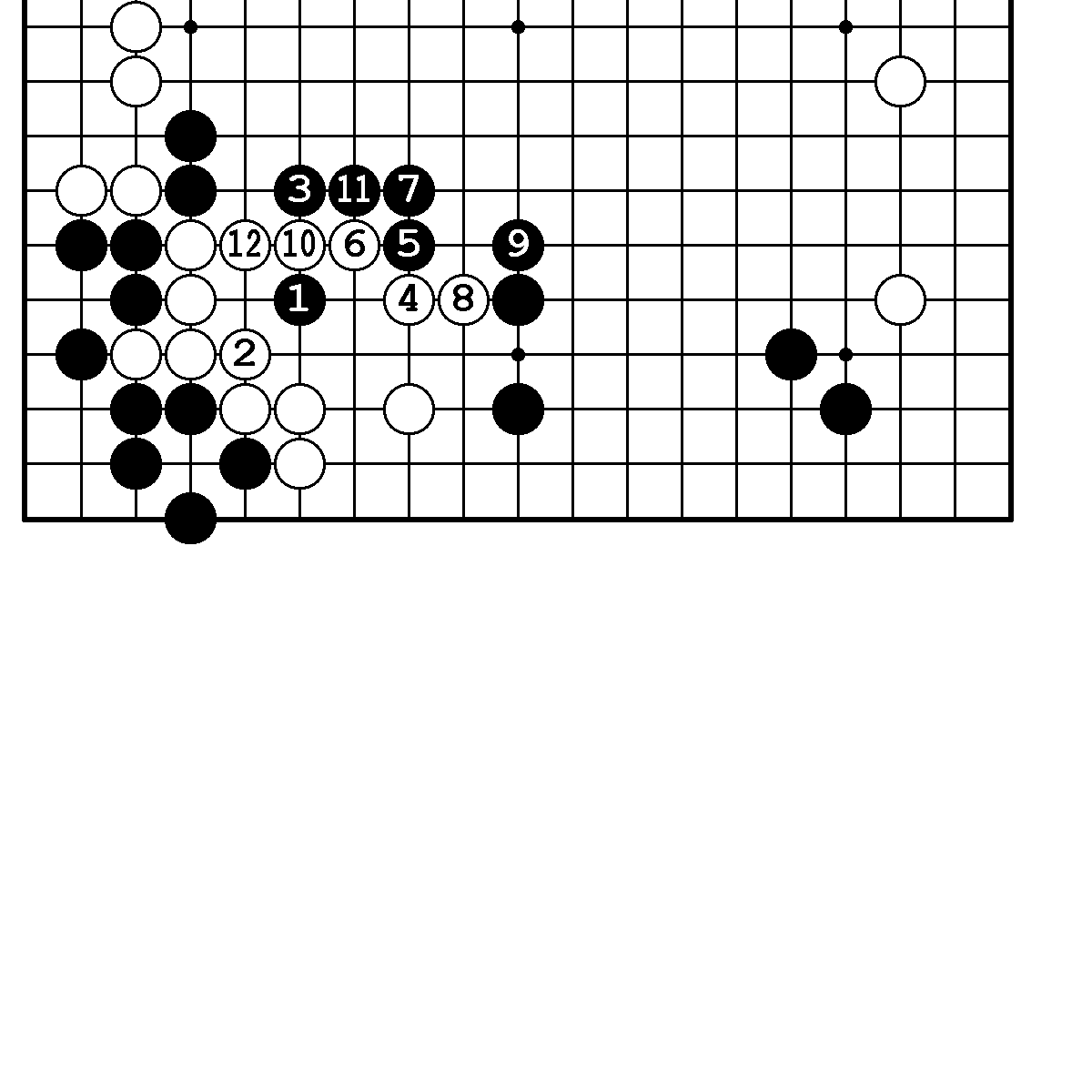 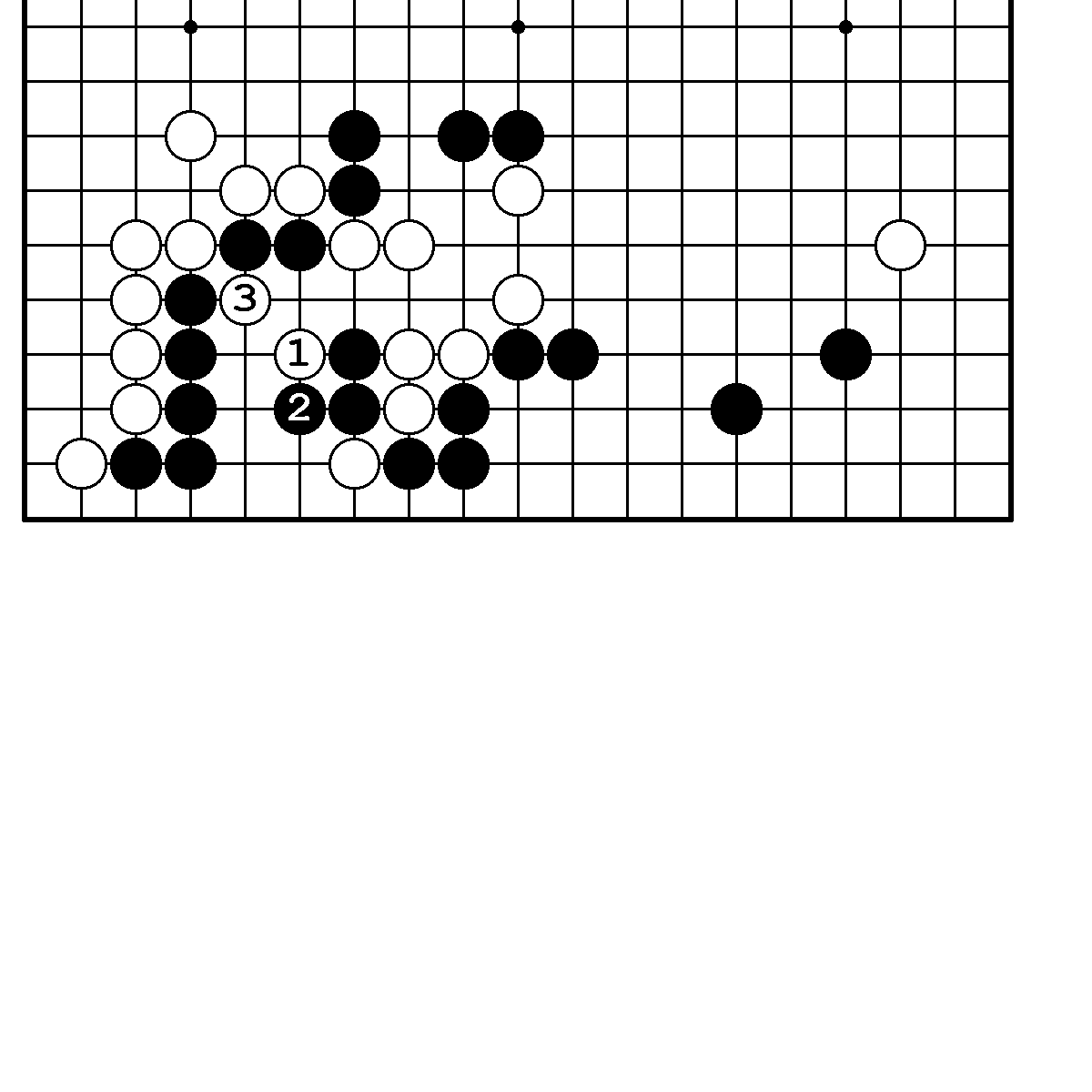        N22. Правильный ответ.                            N22. Неравильный ответ.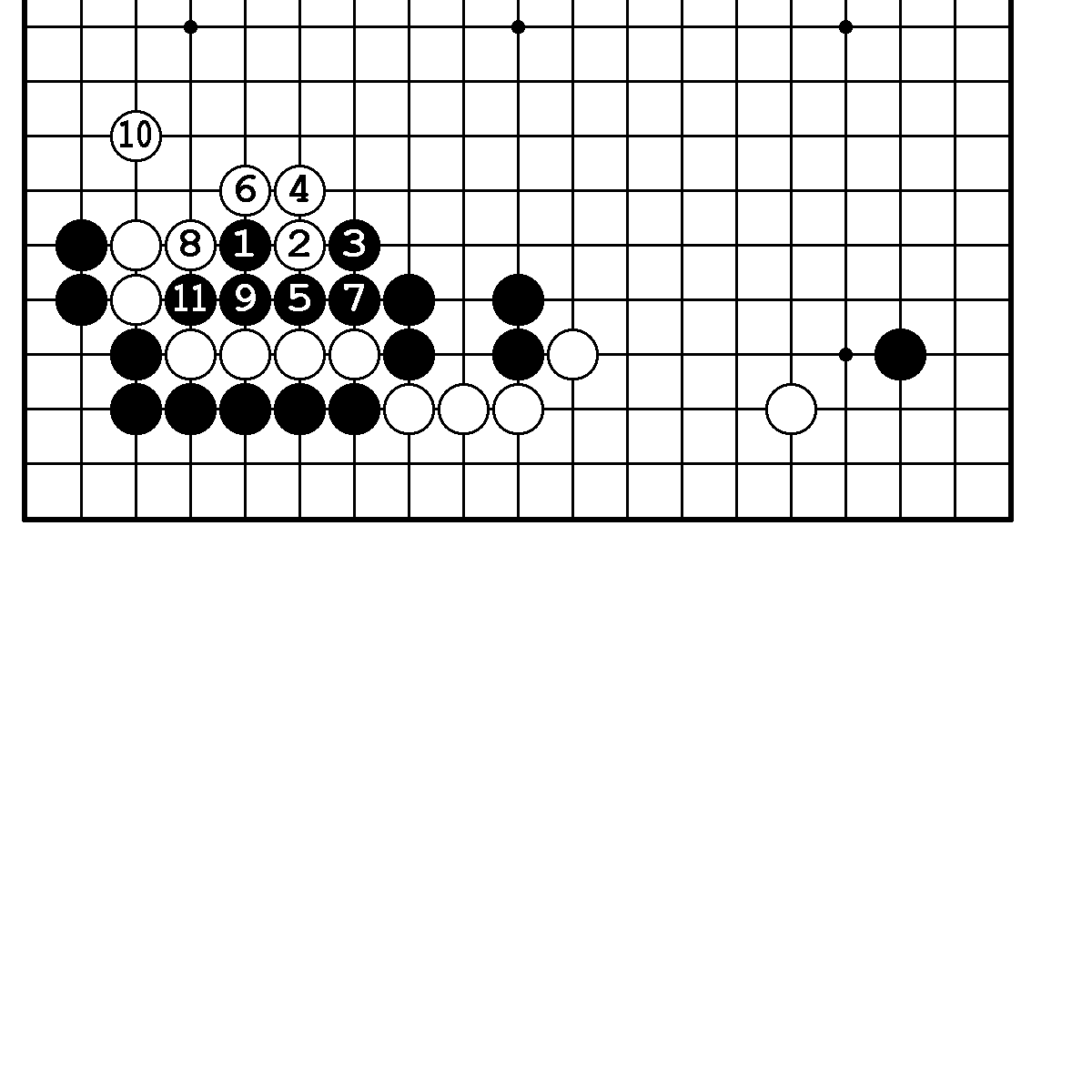 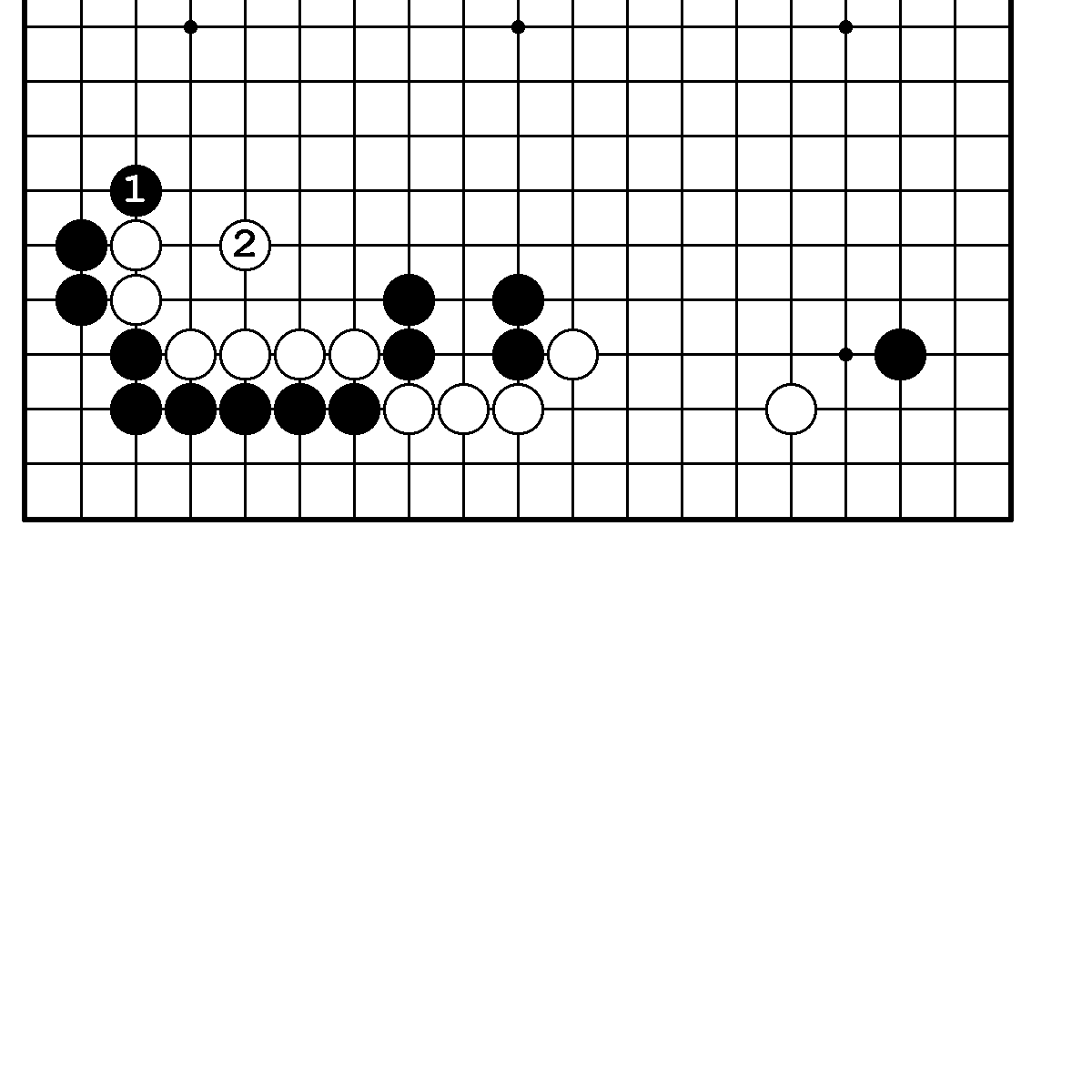                                                                    101    N23. Правильный ответ.                            N24. Правильный ответ.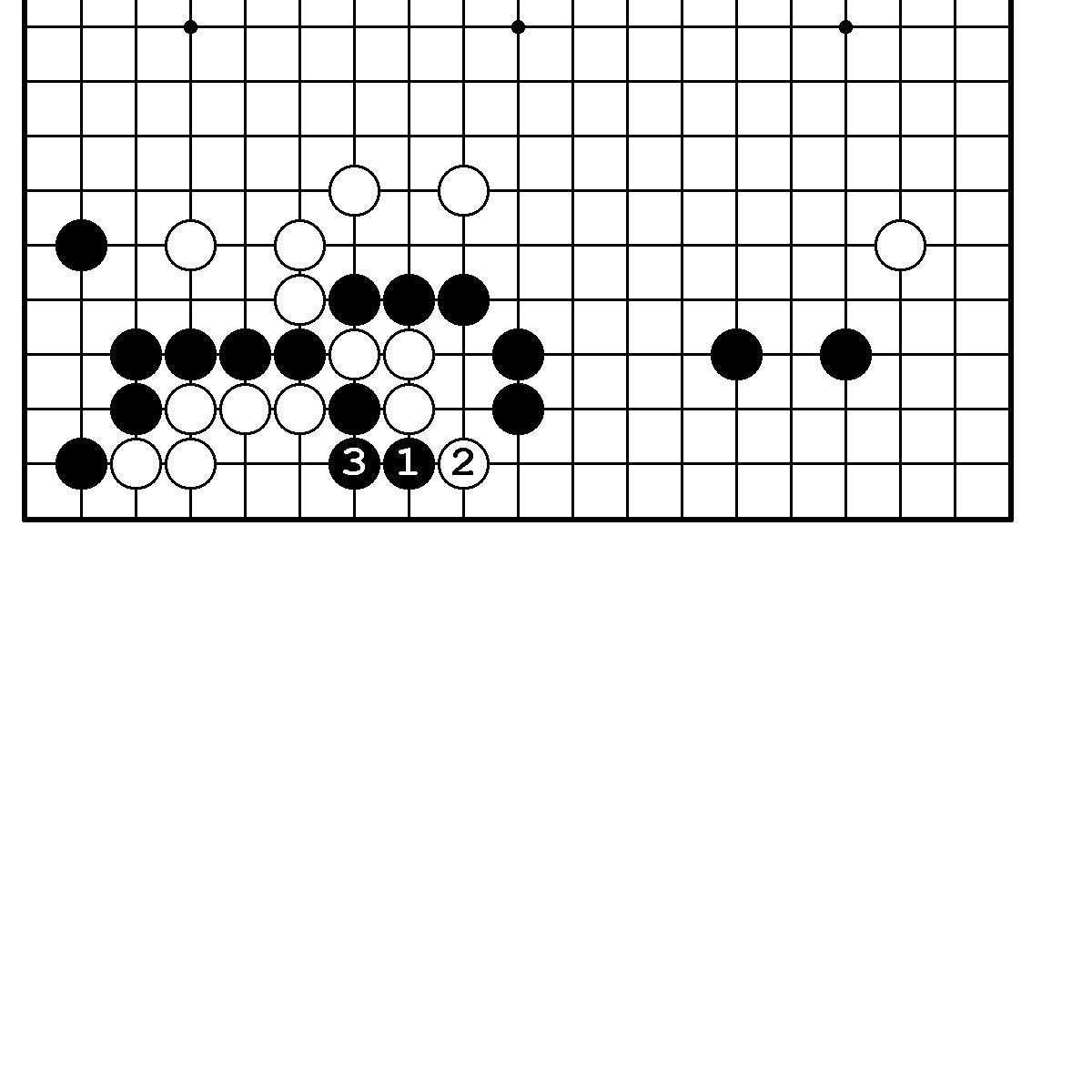 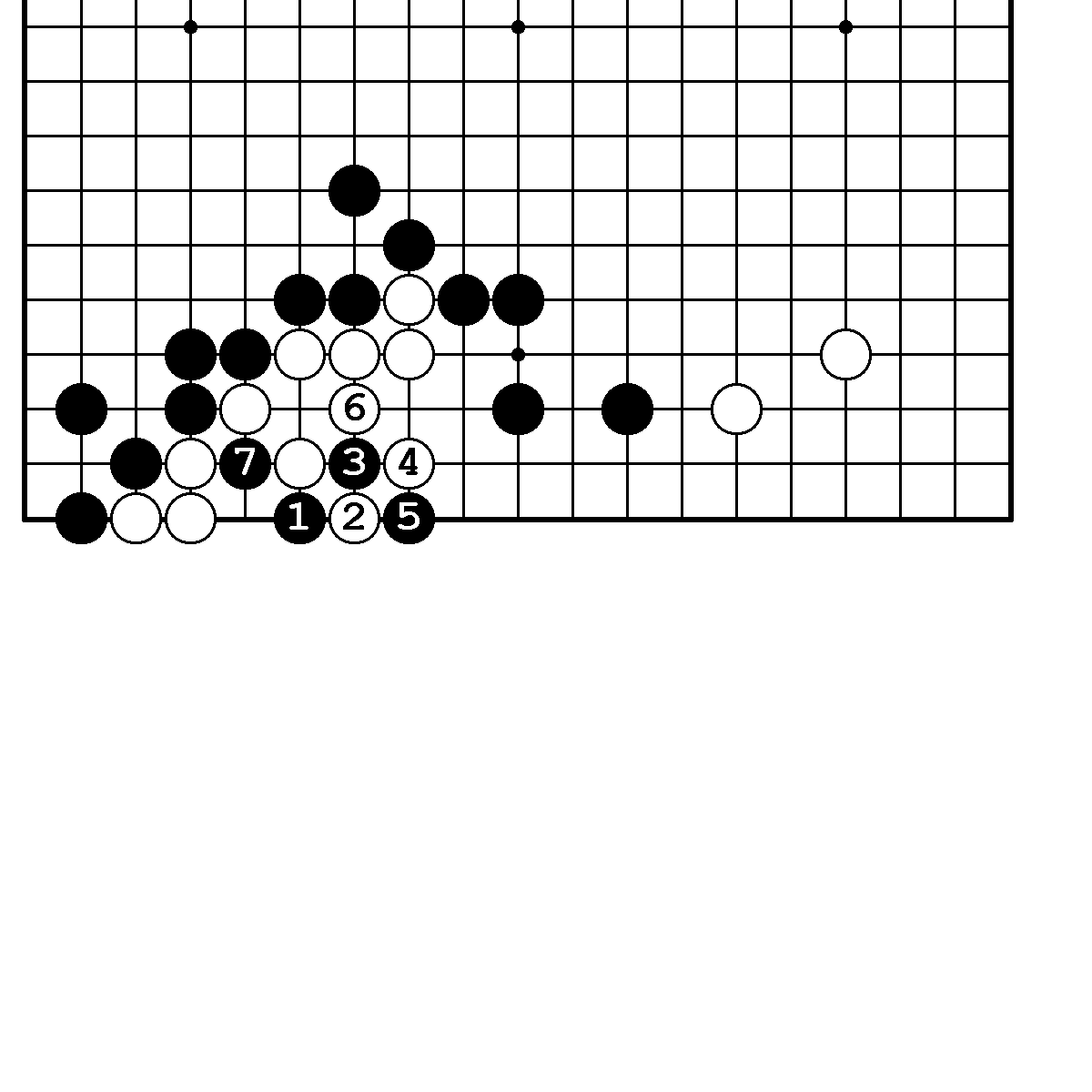    N25. Правильный ответ.                            N26. Правильный ответ.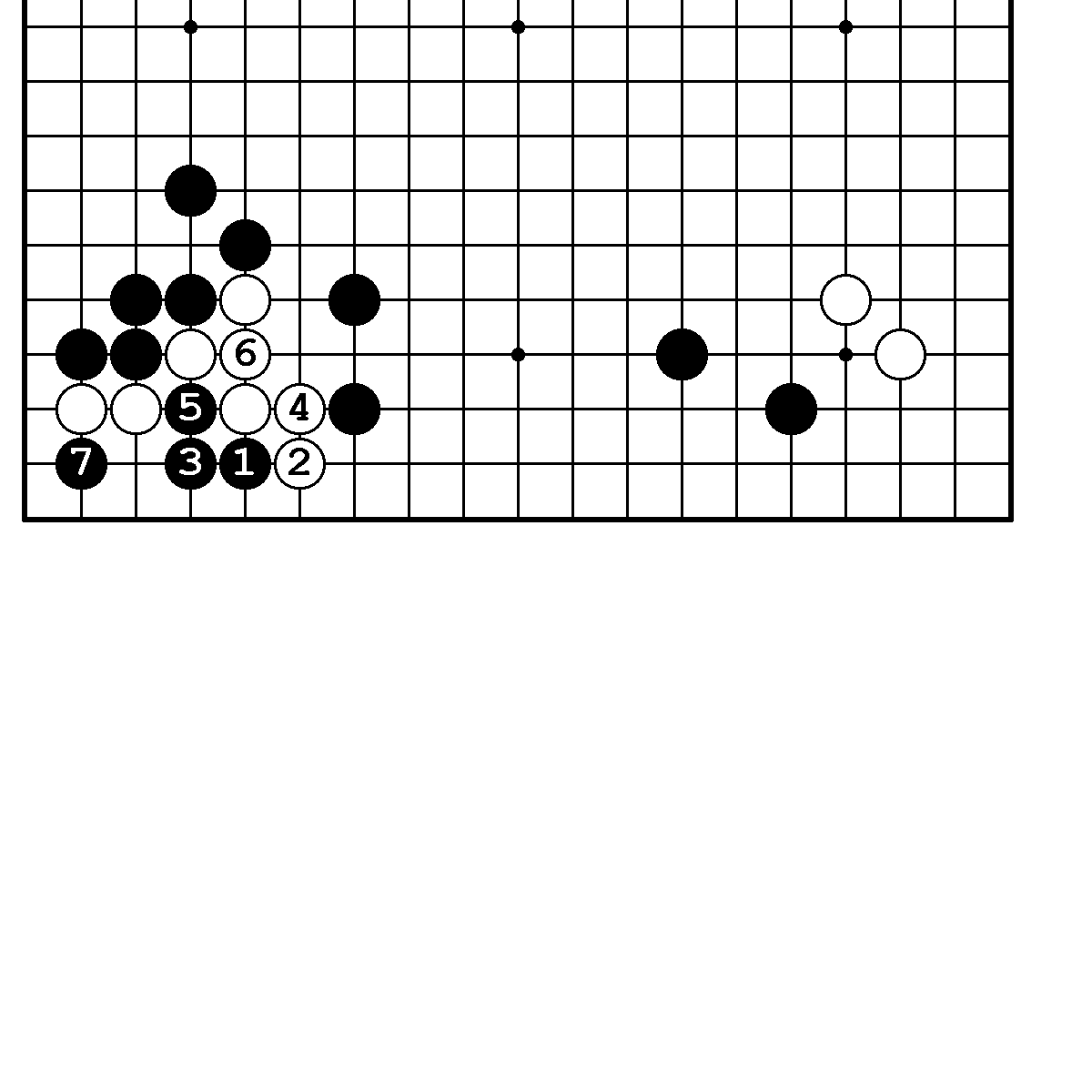 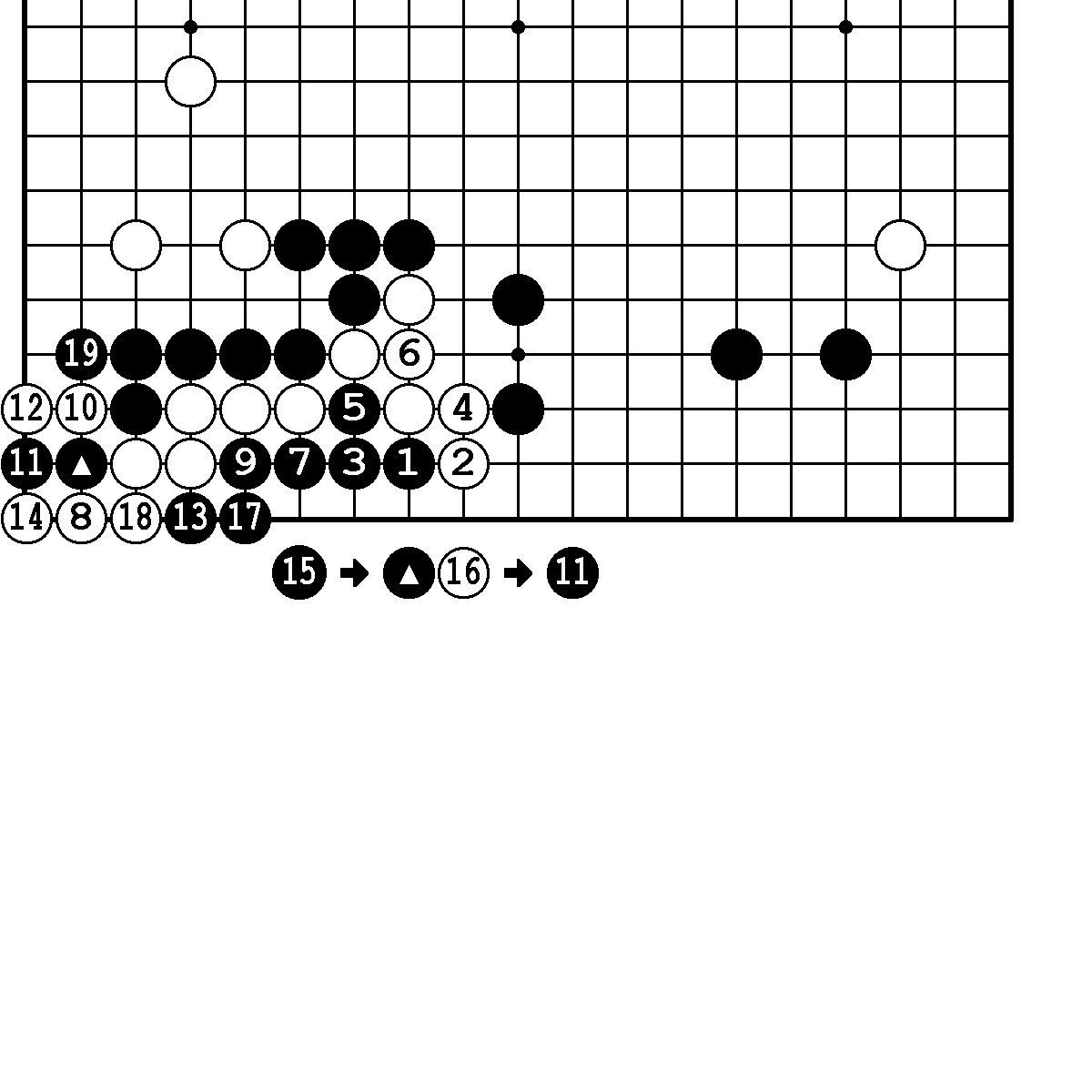       N27. Правильный ответ.                        N28. Правильный ответ.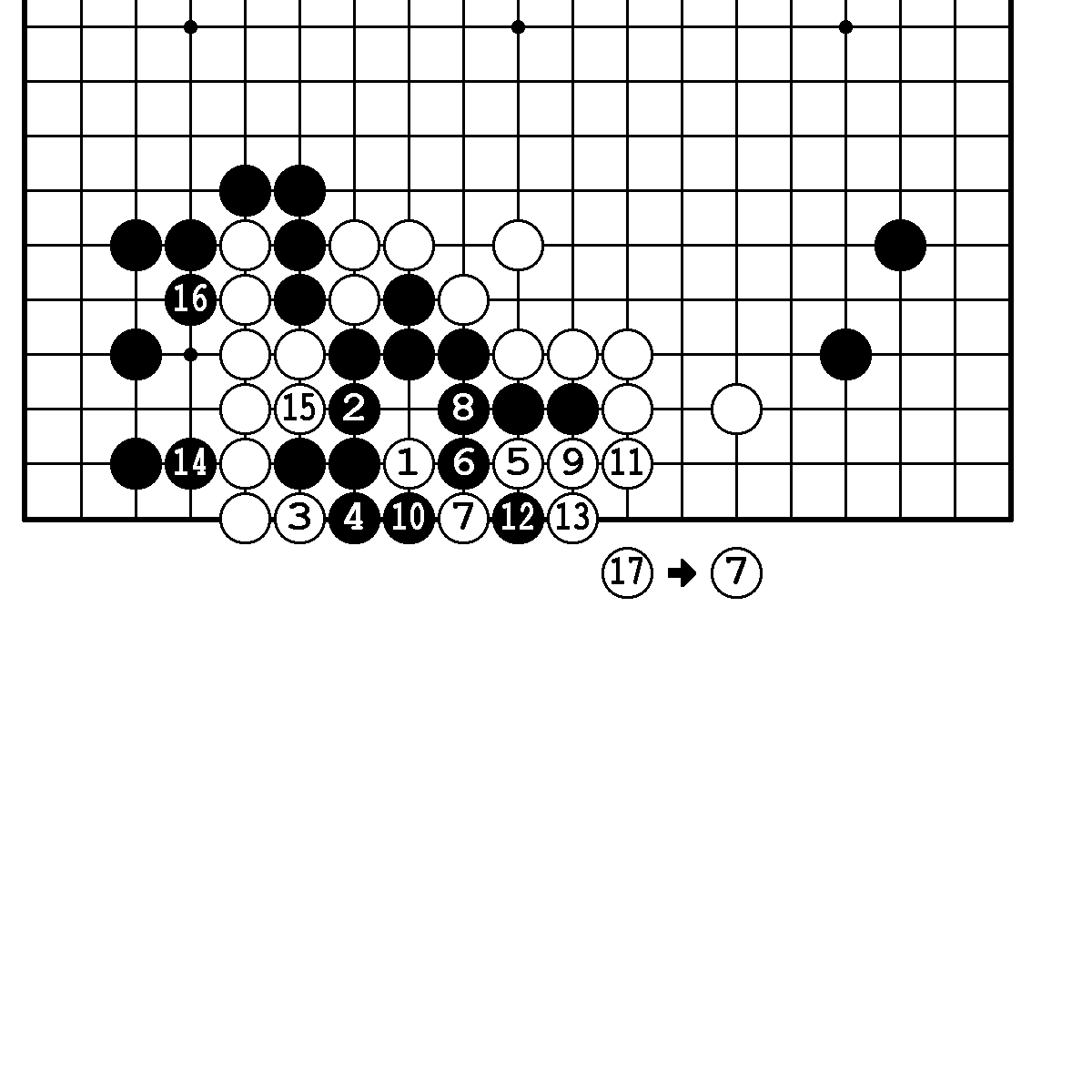 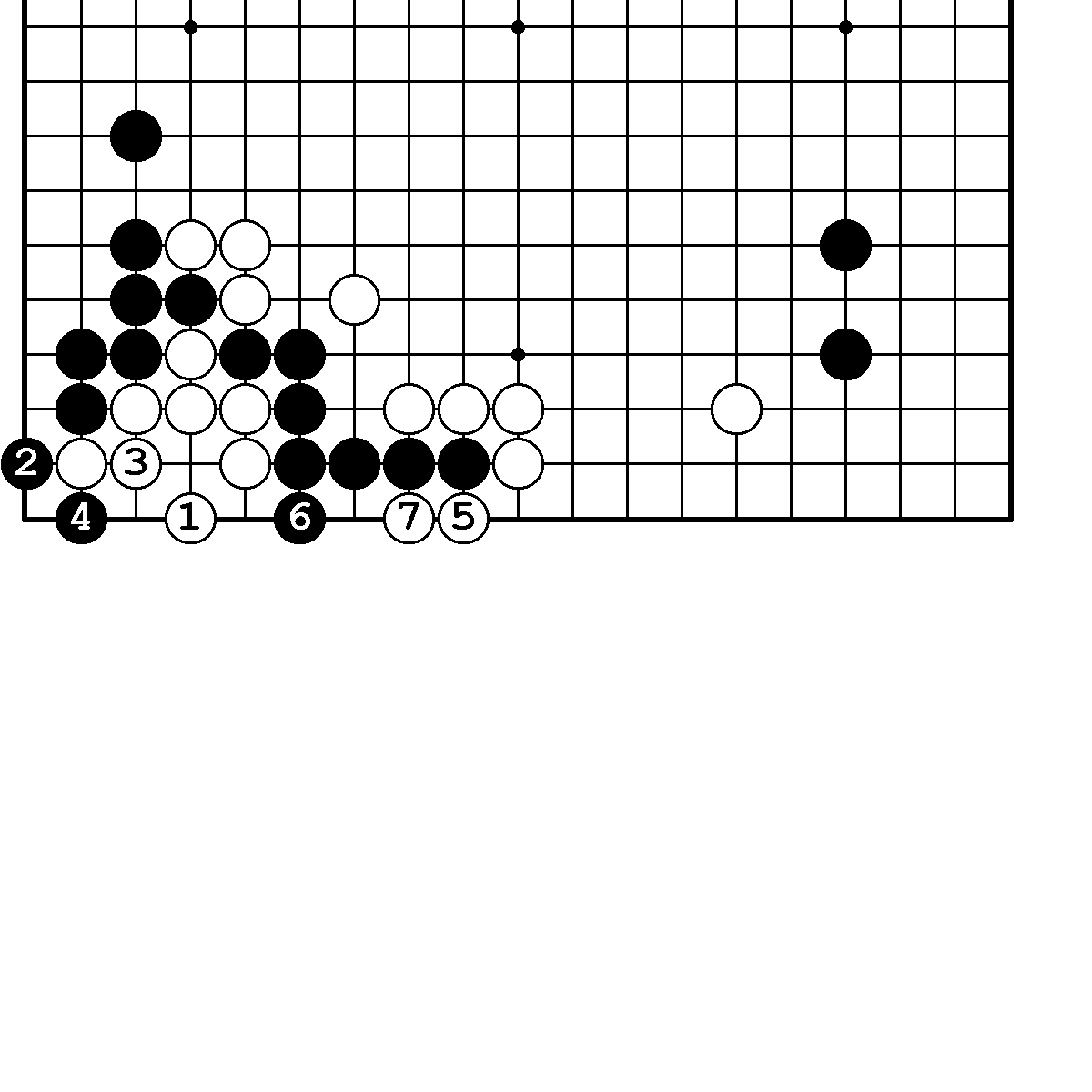       N28. Вариант.                                           N29. Правильный ответ.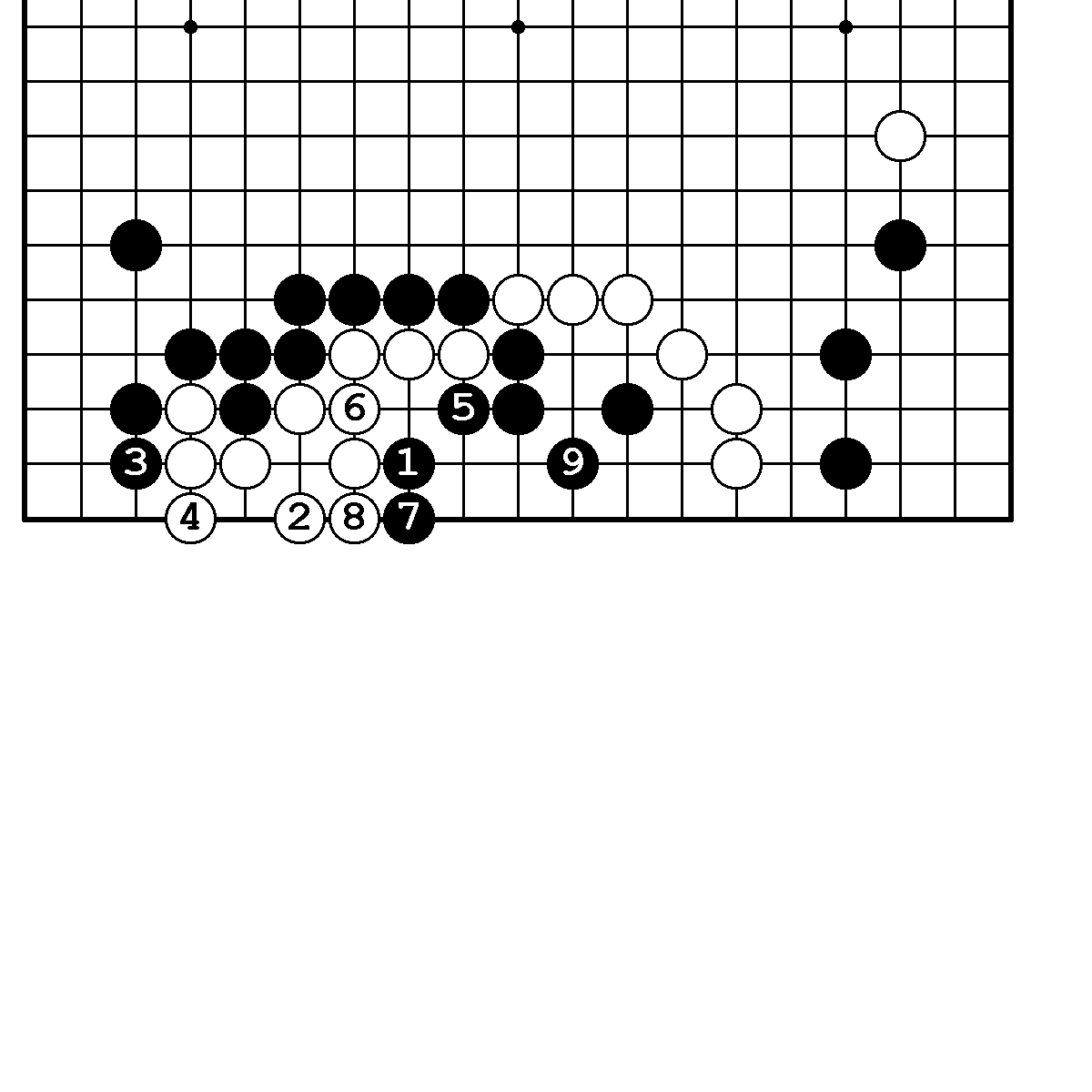 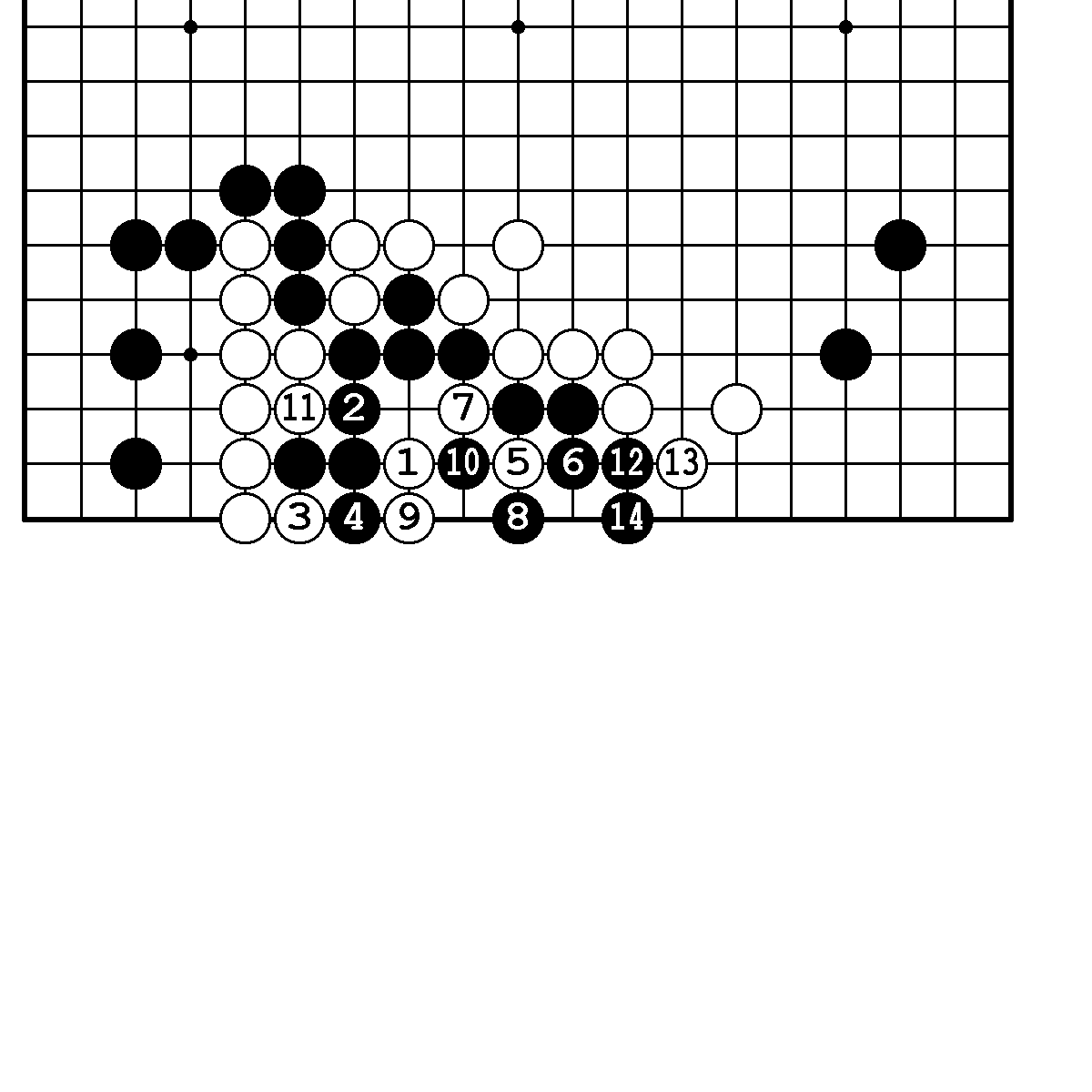                                                                102        N29. Вариант.                                             N30. Правильный ответ.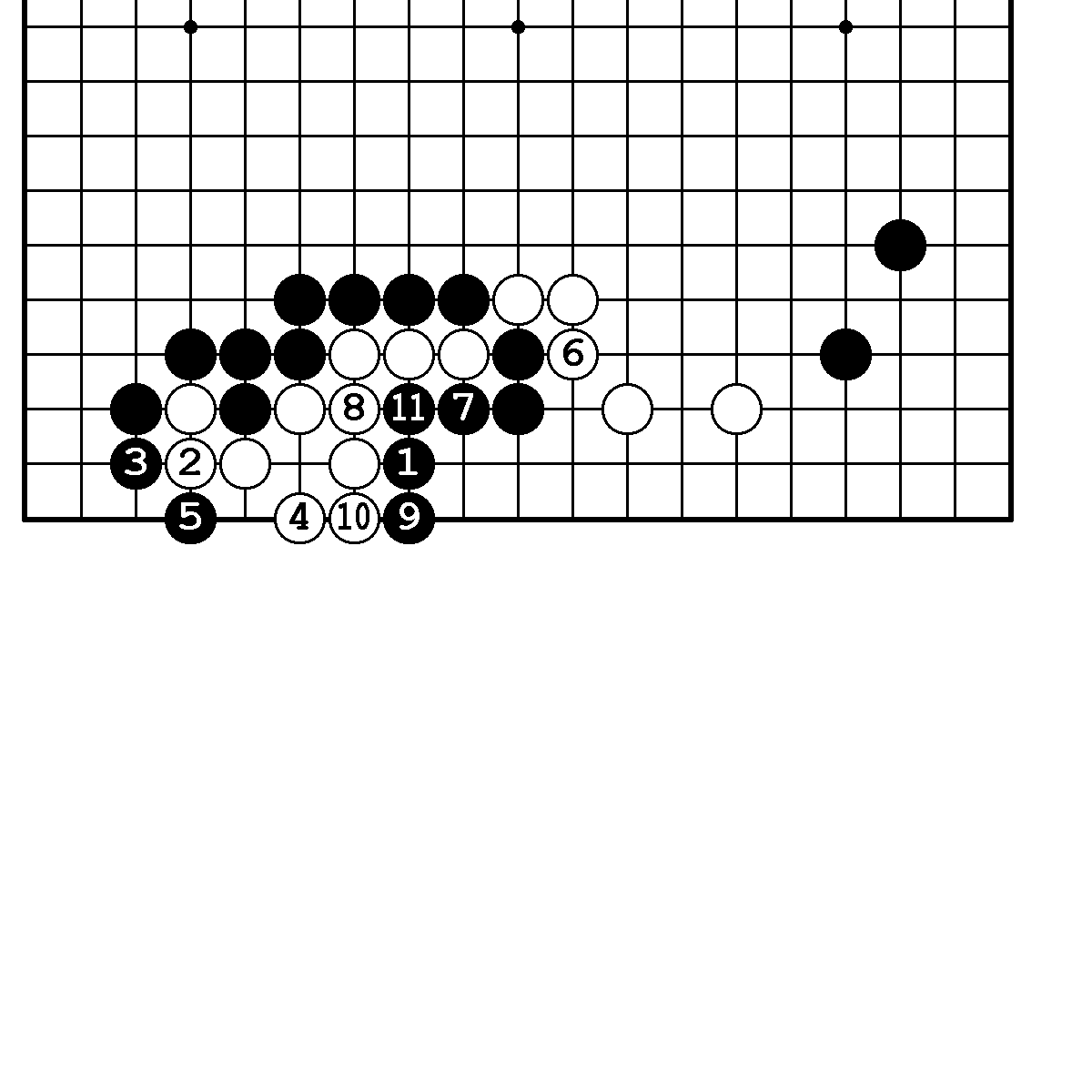 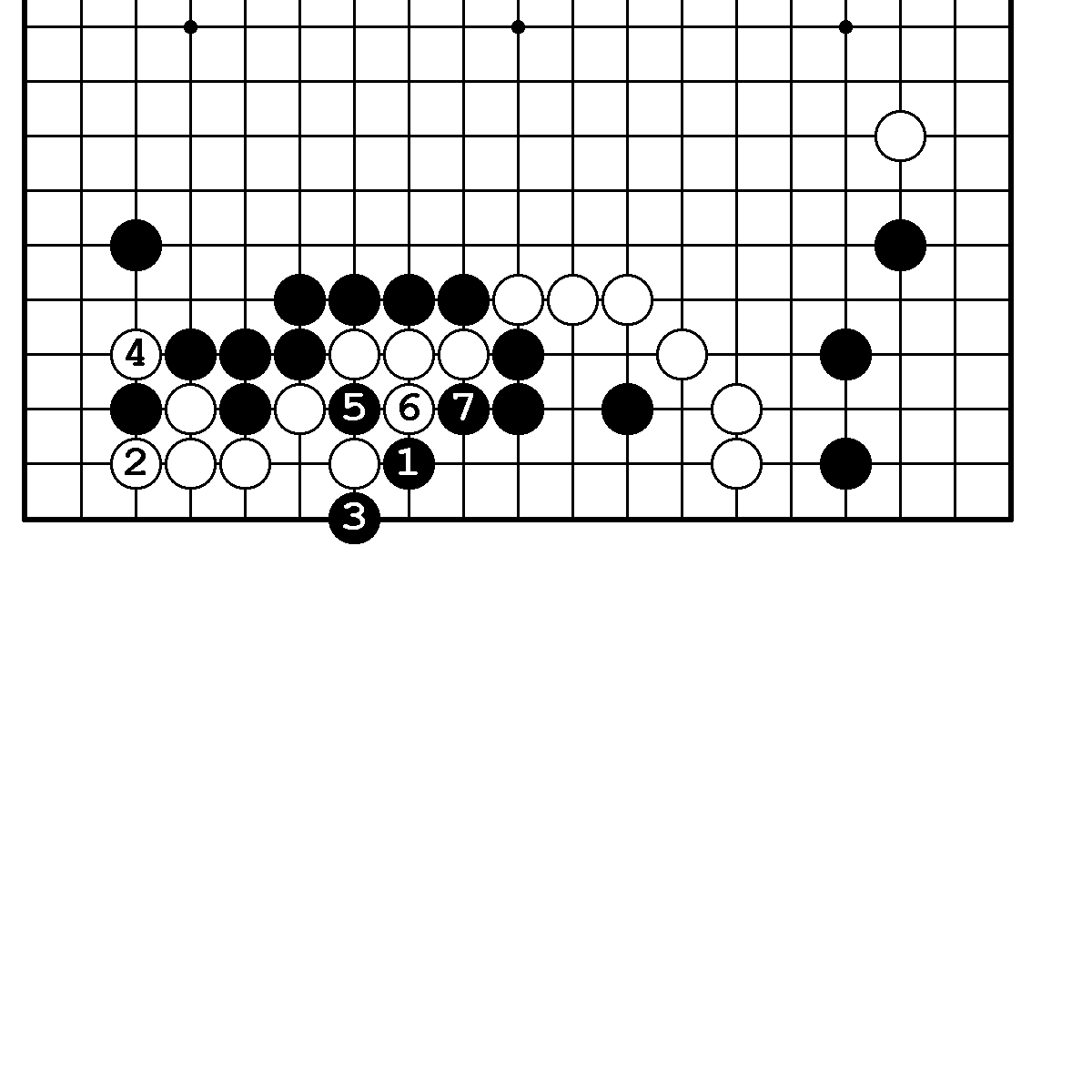         N31. Правильный ответ.                            N32. Правильный ответ.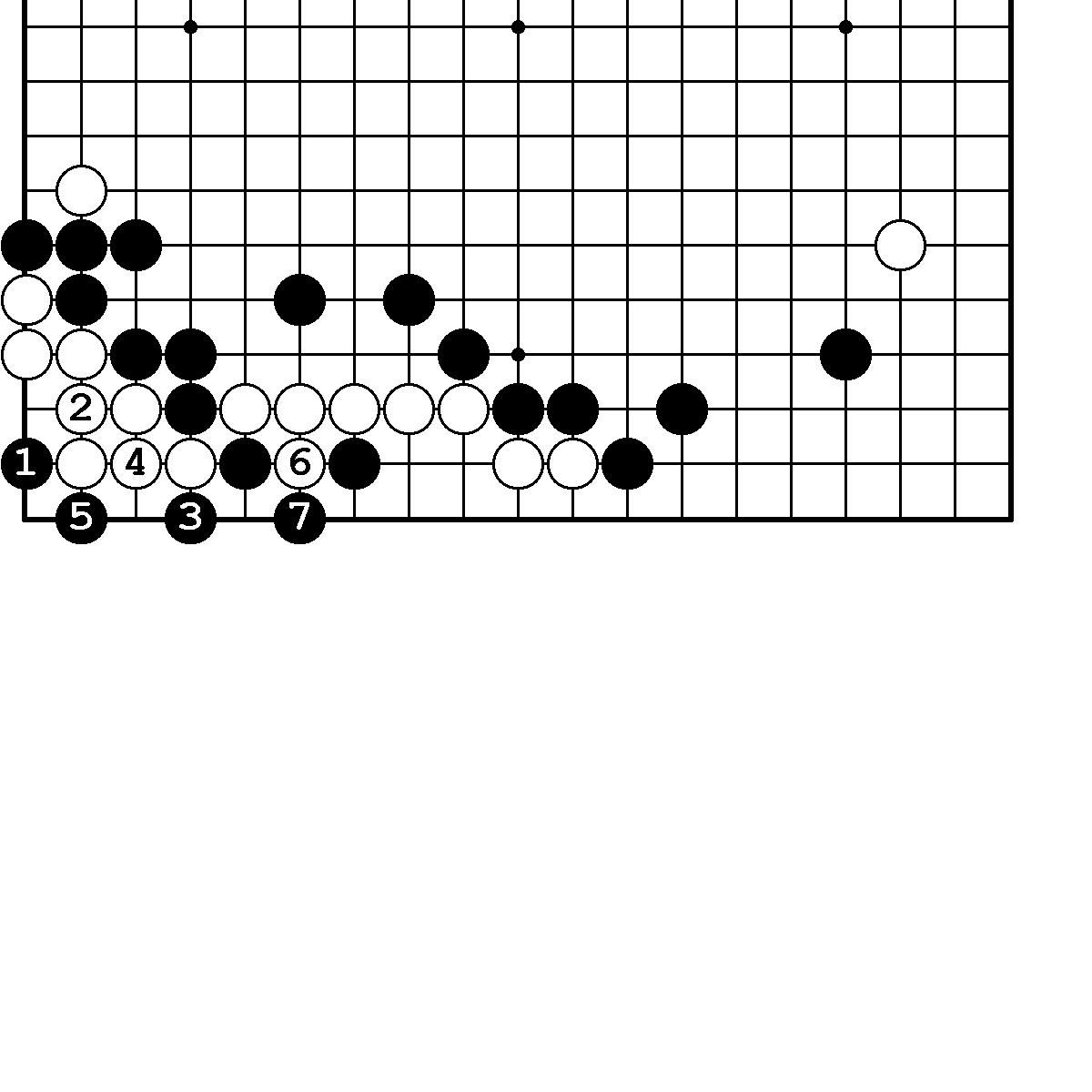 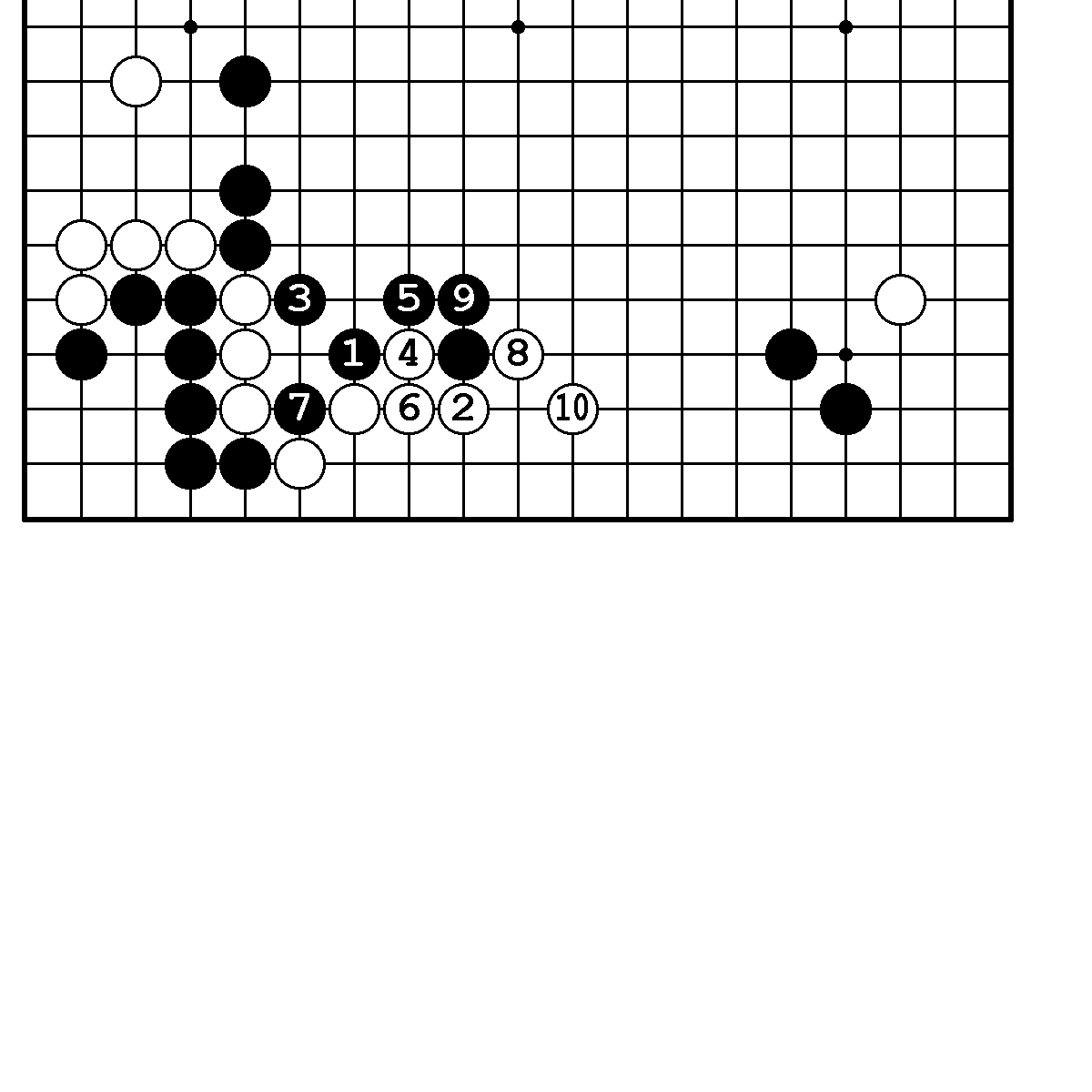         N33. Правильный ответ.                            N34. Правильный ответ.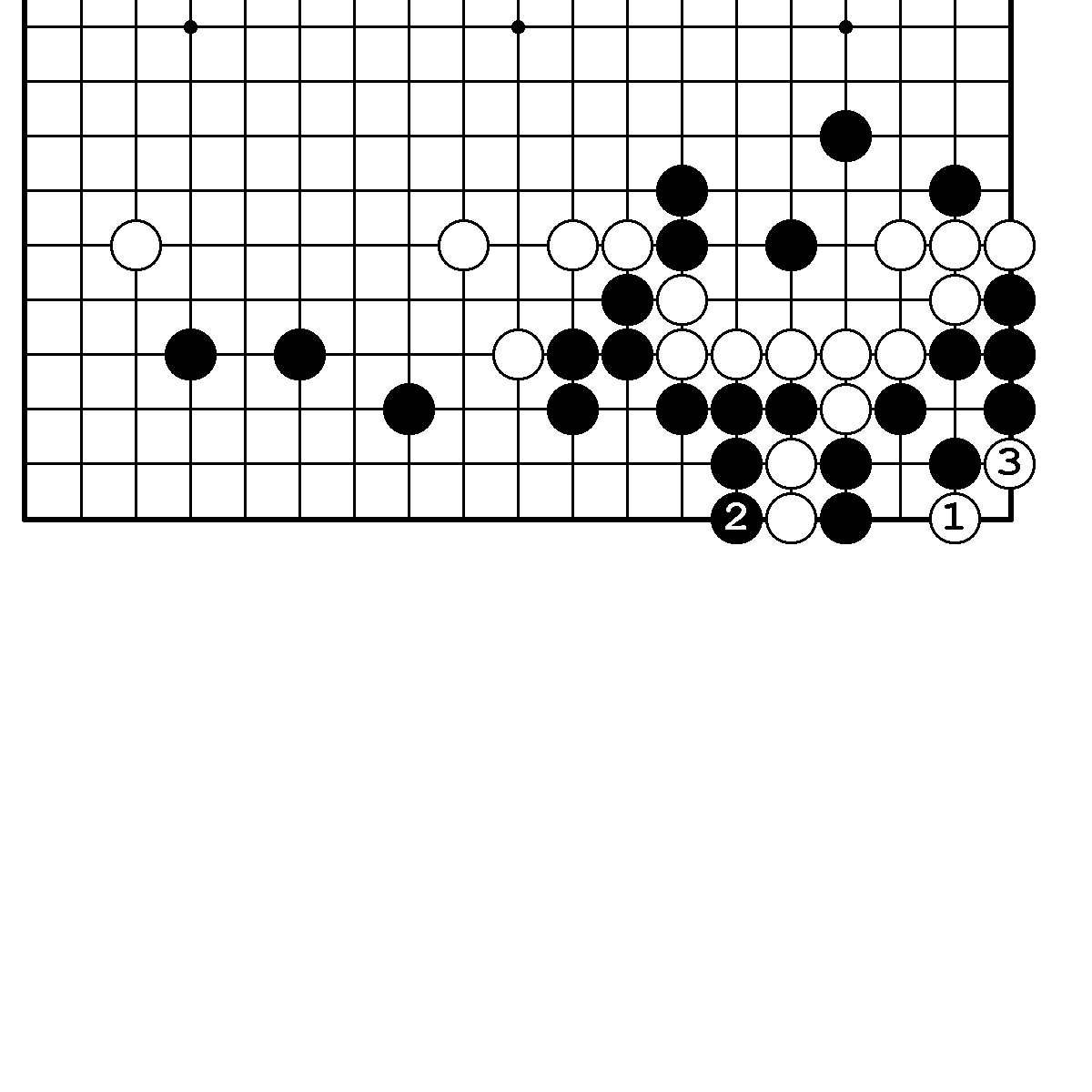 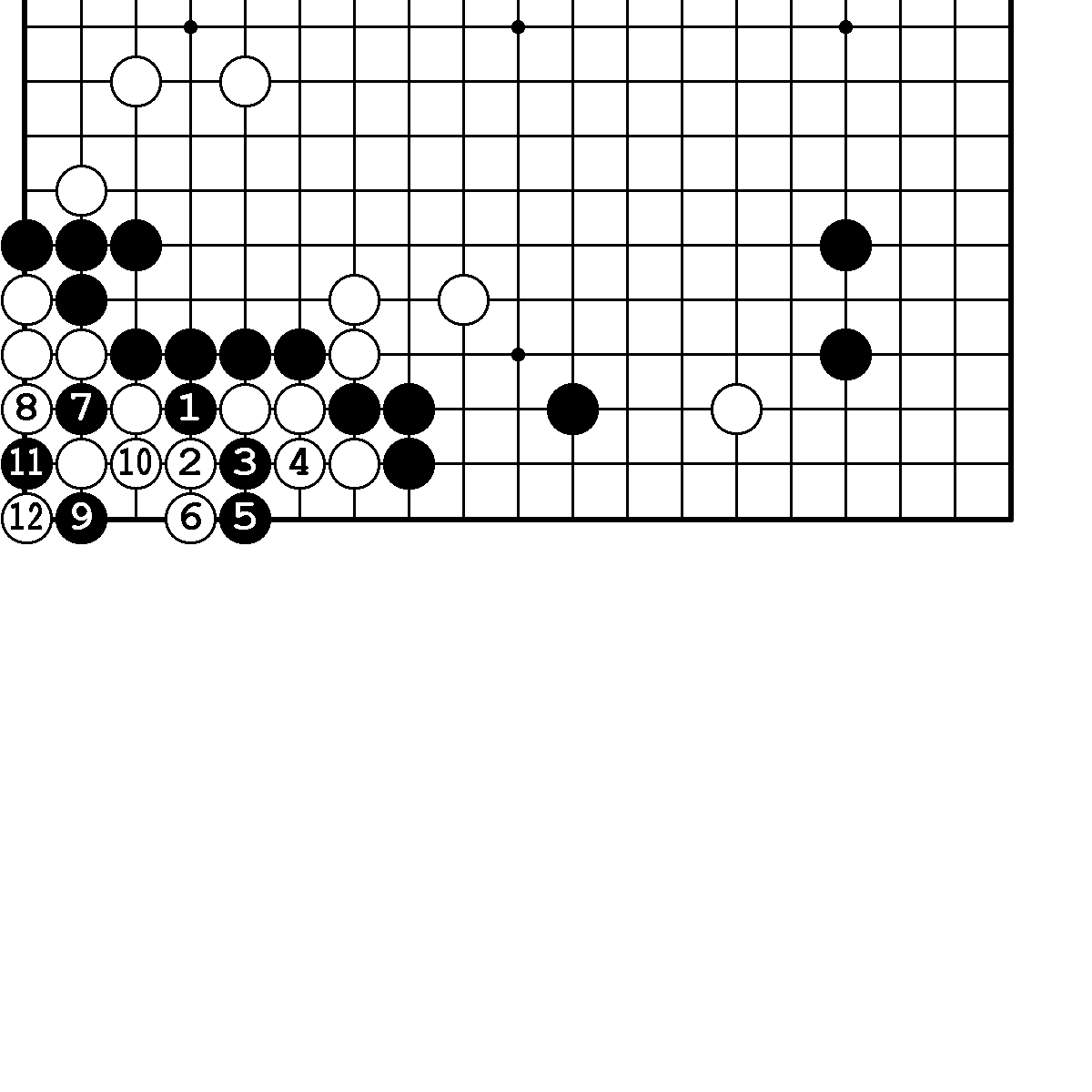         N35. Правильный ответ.                            N35. Вариант.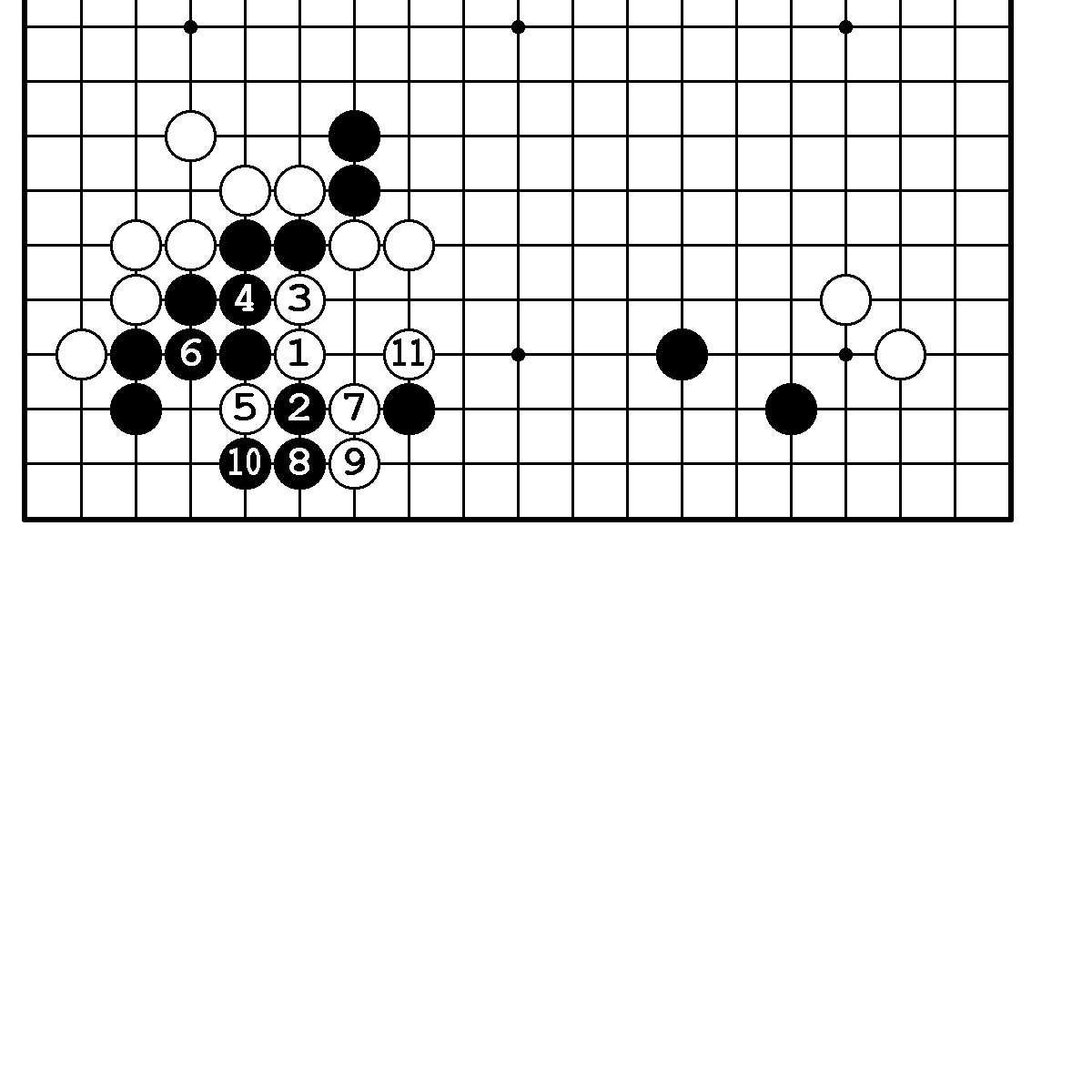 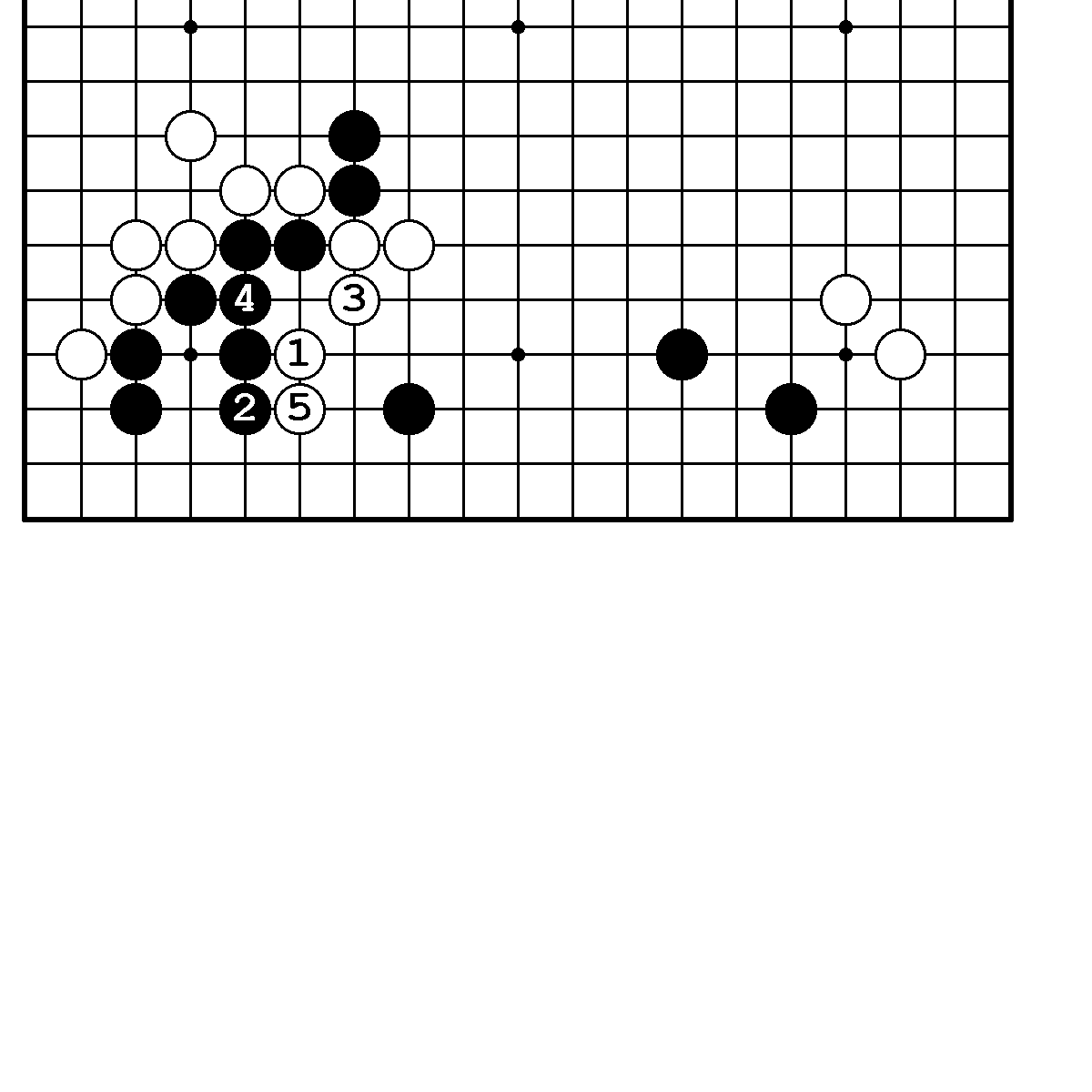                                                                 103      N36. Правильный ответ.                            N37. Правильный ответ.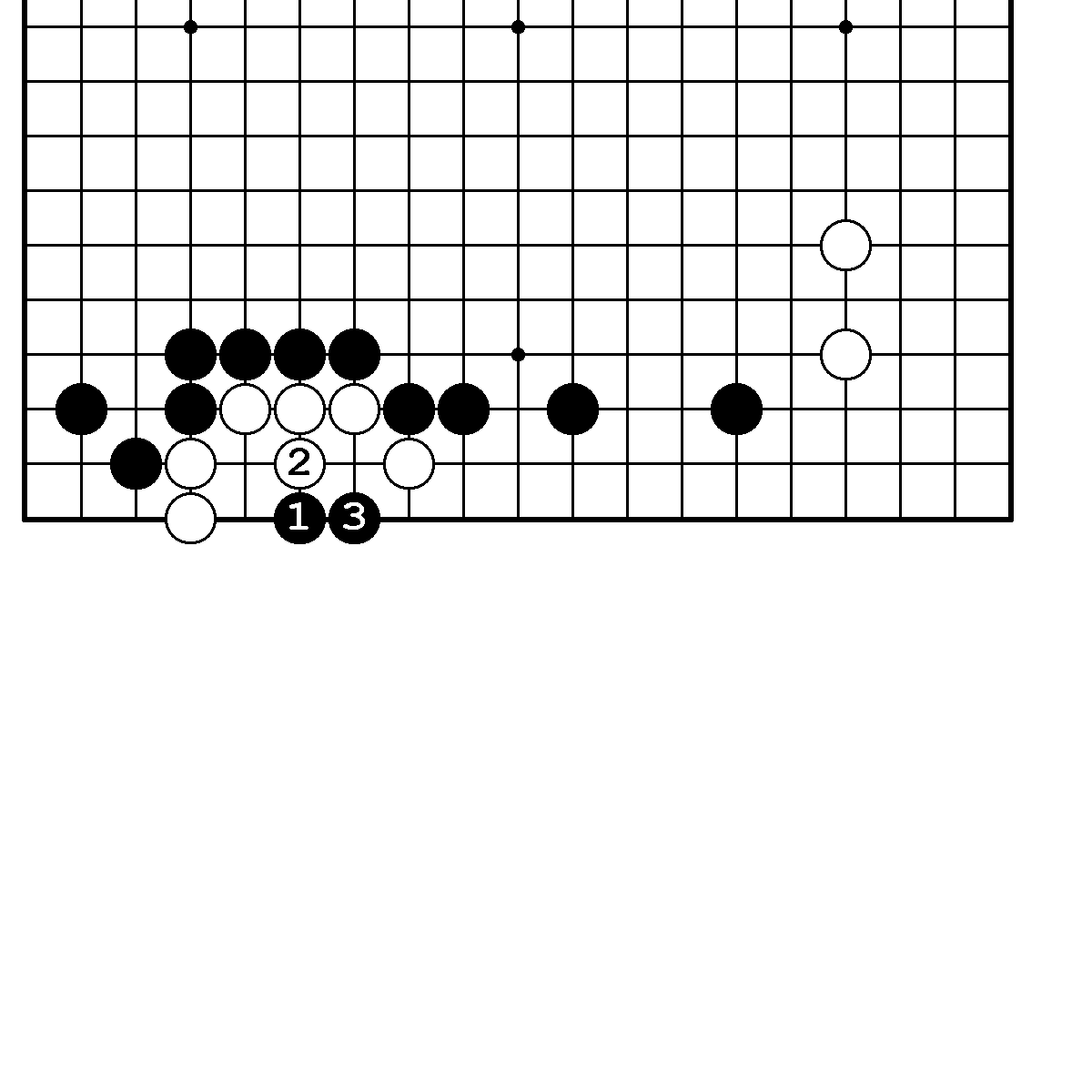 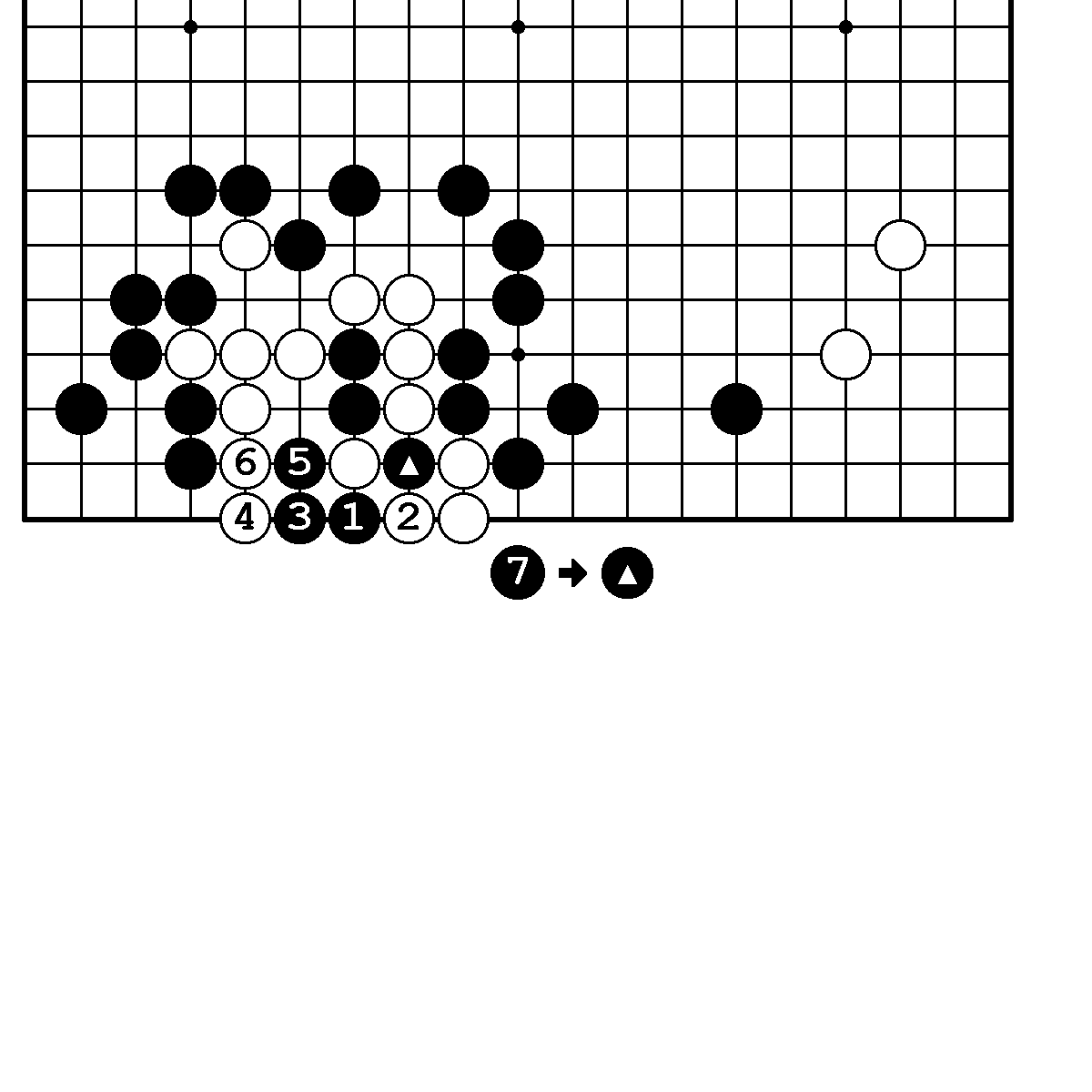      N38. Правильный ответ.                            N39. Правильный ответ.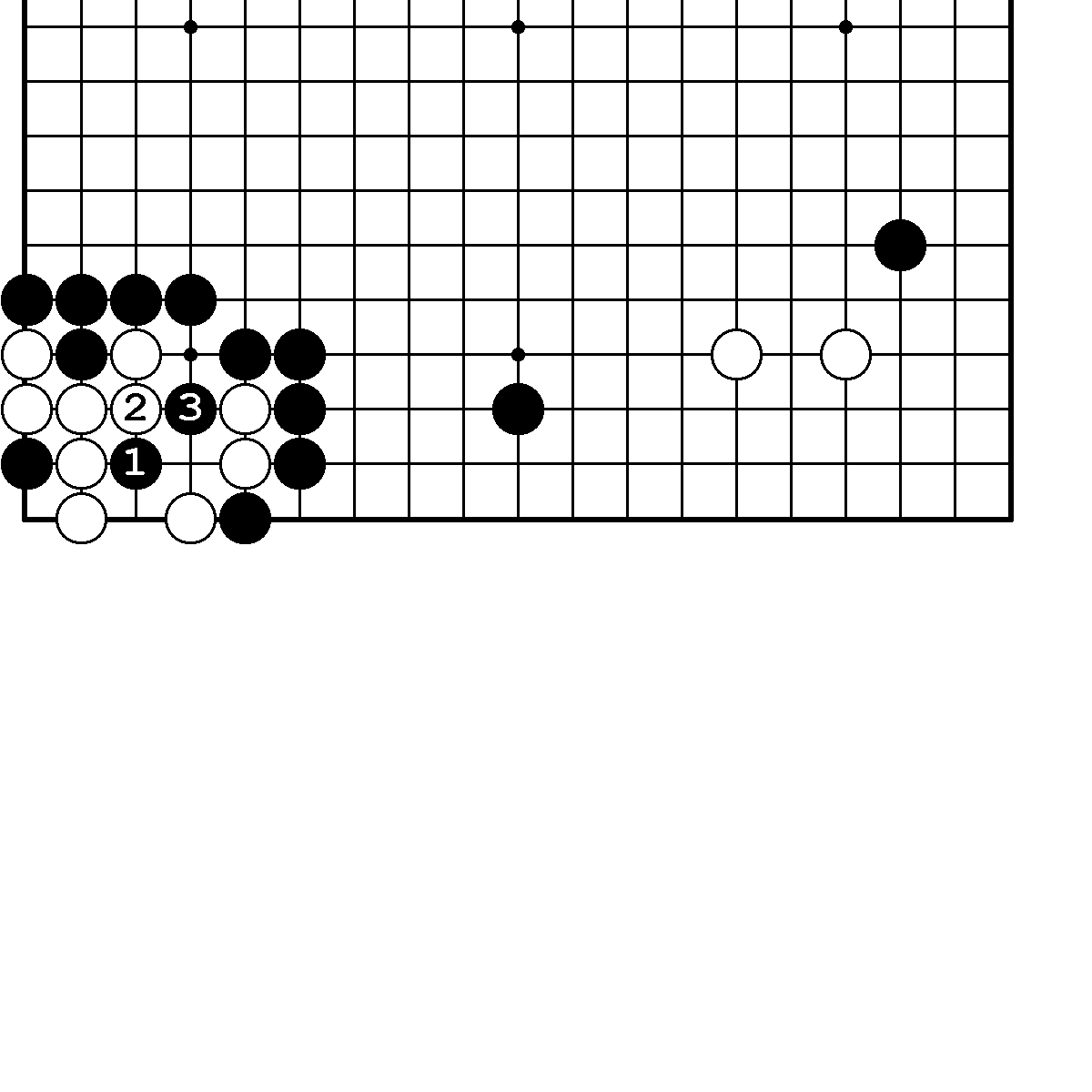 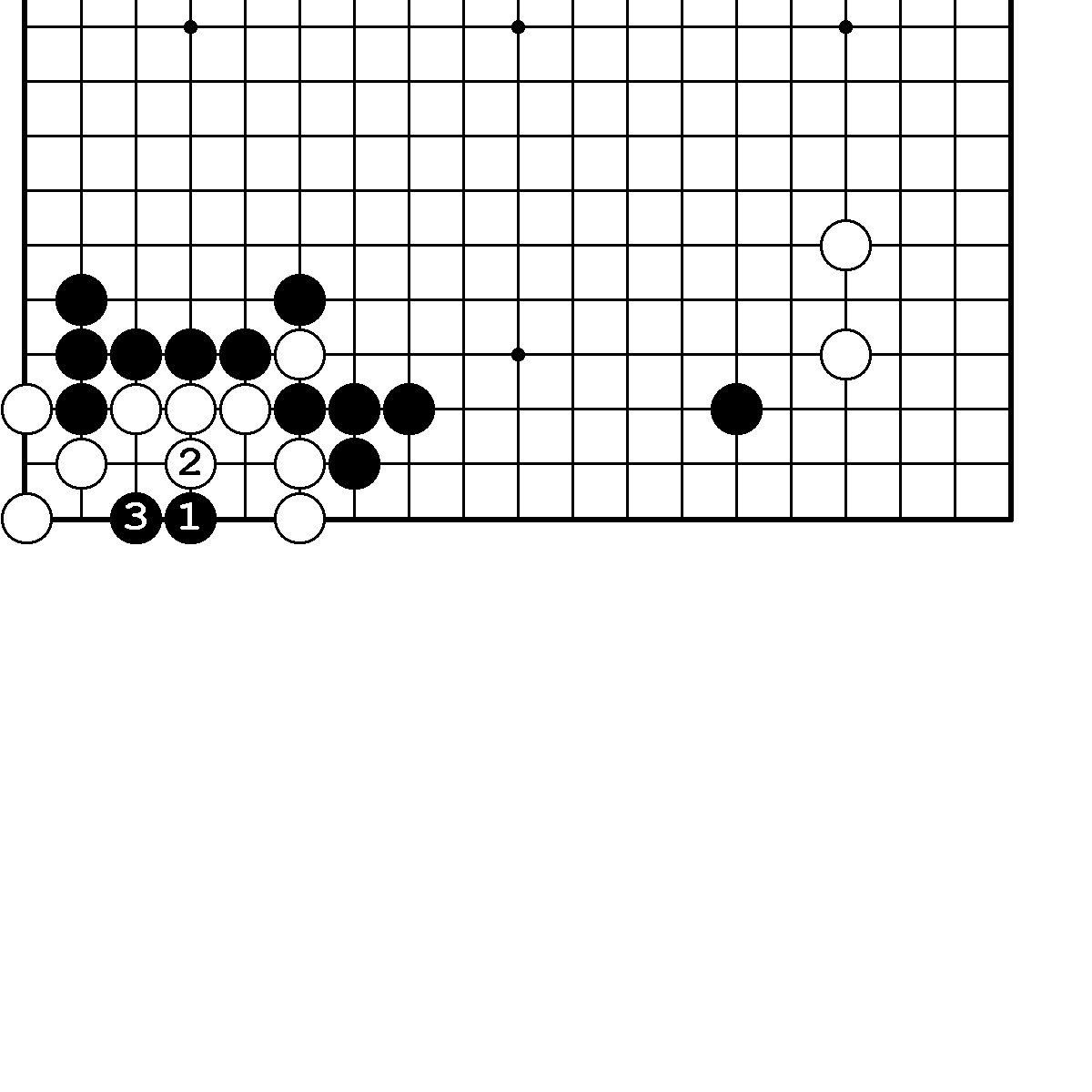       N40. Правильный ответ.                            N41. Правильный ответ.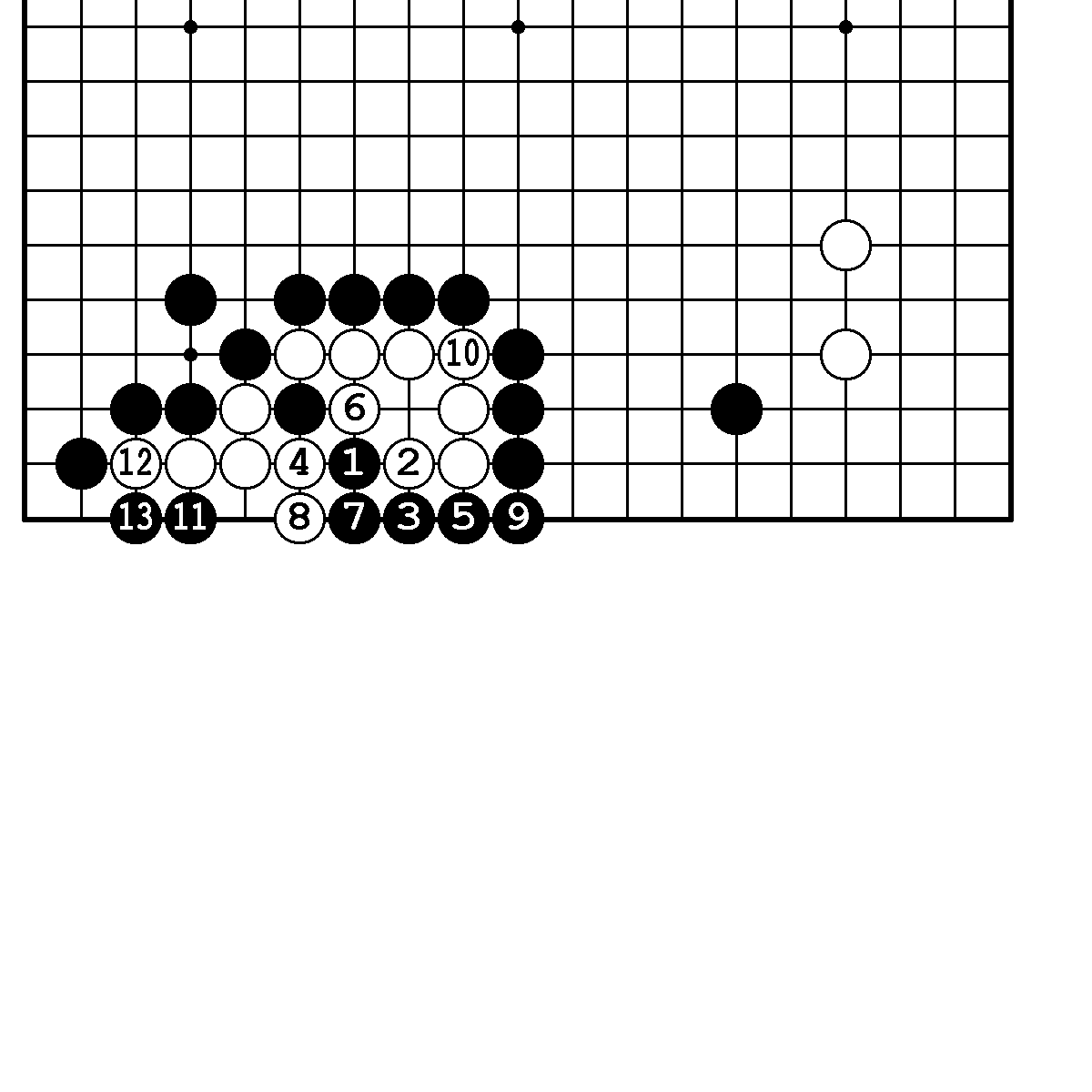 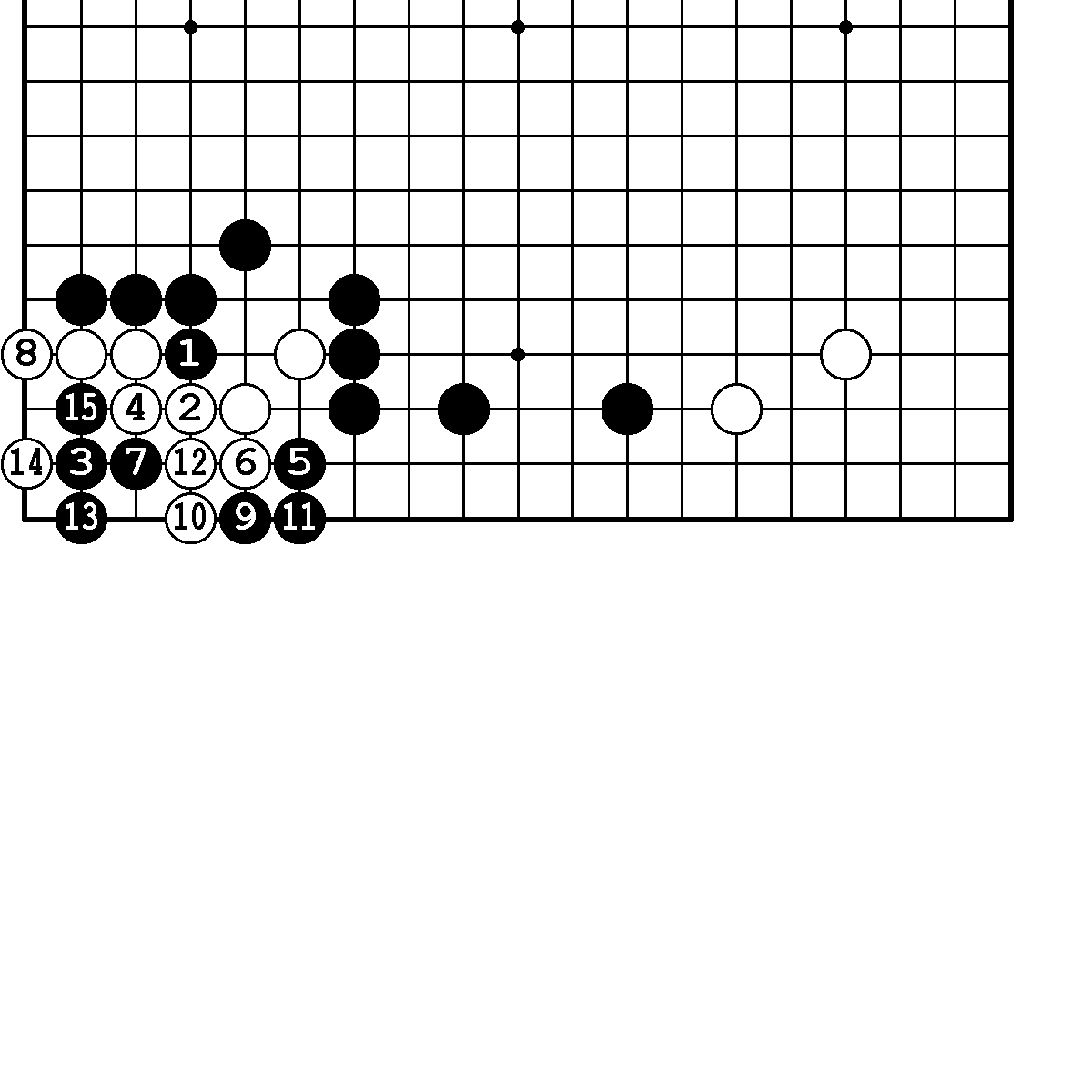       N42. Правильный ответ.                            N42. Вариант.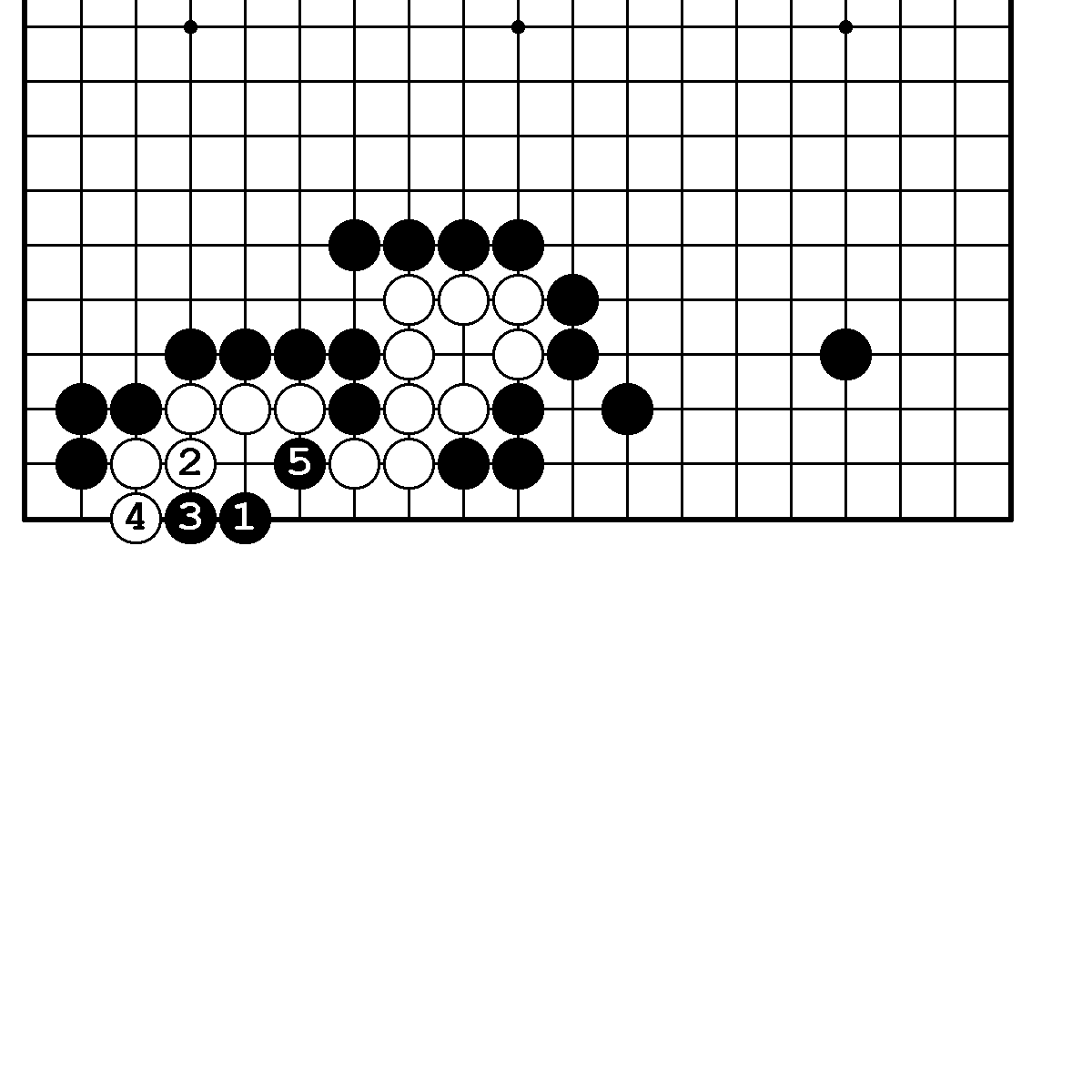 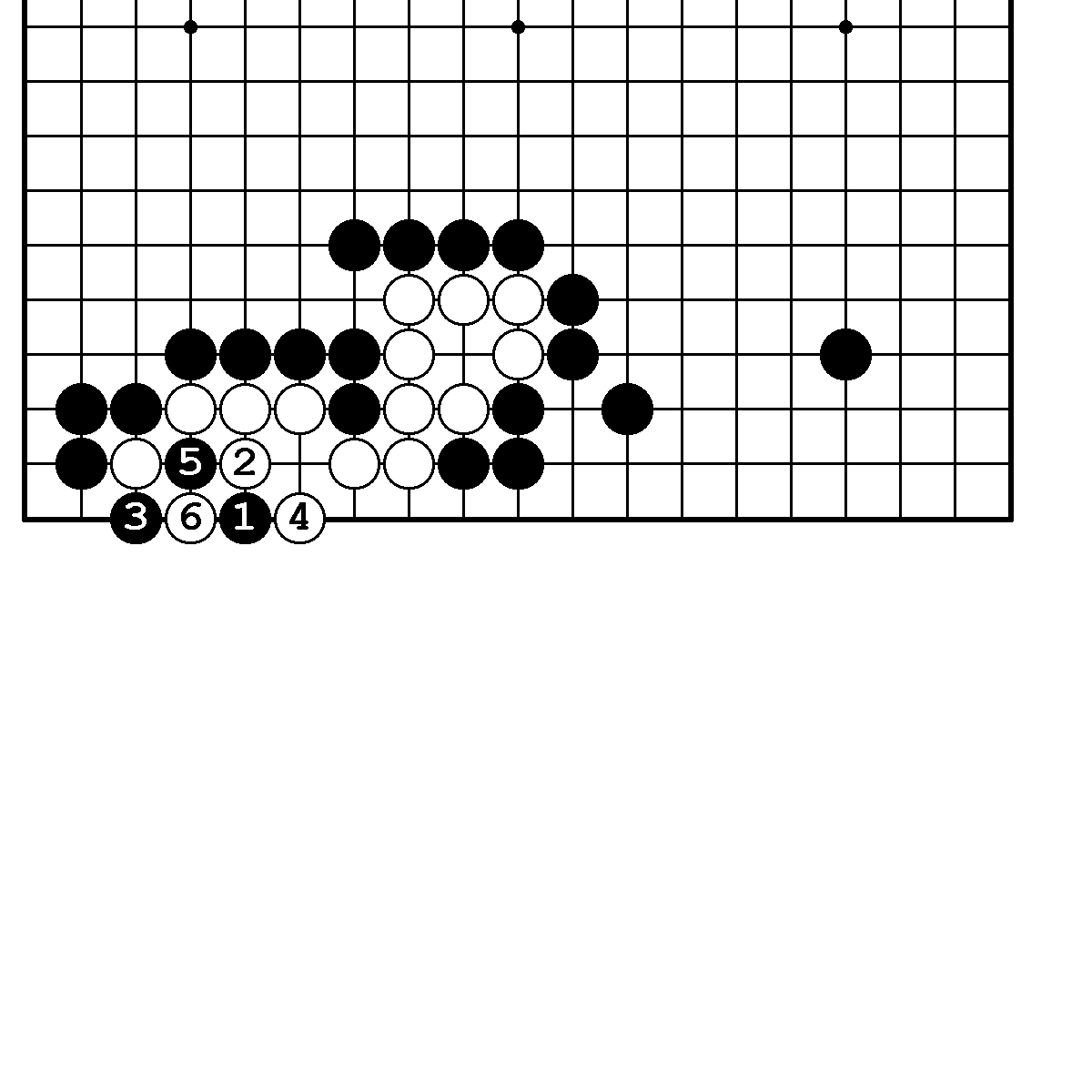                                                                  104                               Глава 9. Тесудзи симметричных форм.   N1.Ход белых. Трудность В.                      N2. Ход белых. Трудность В.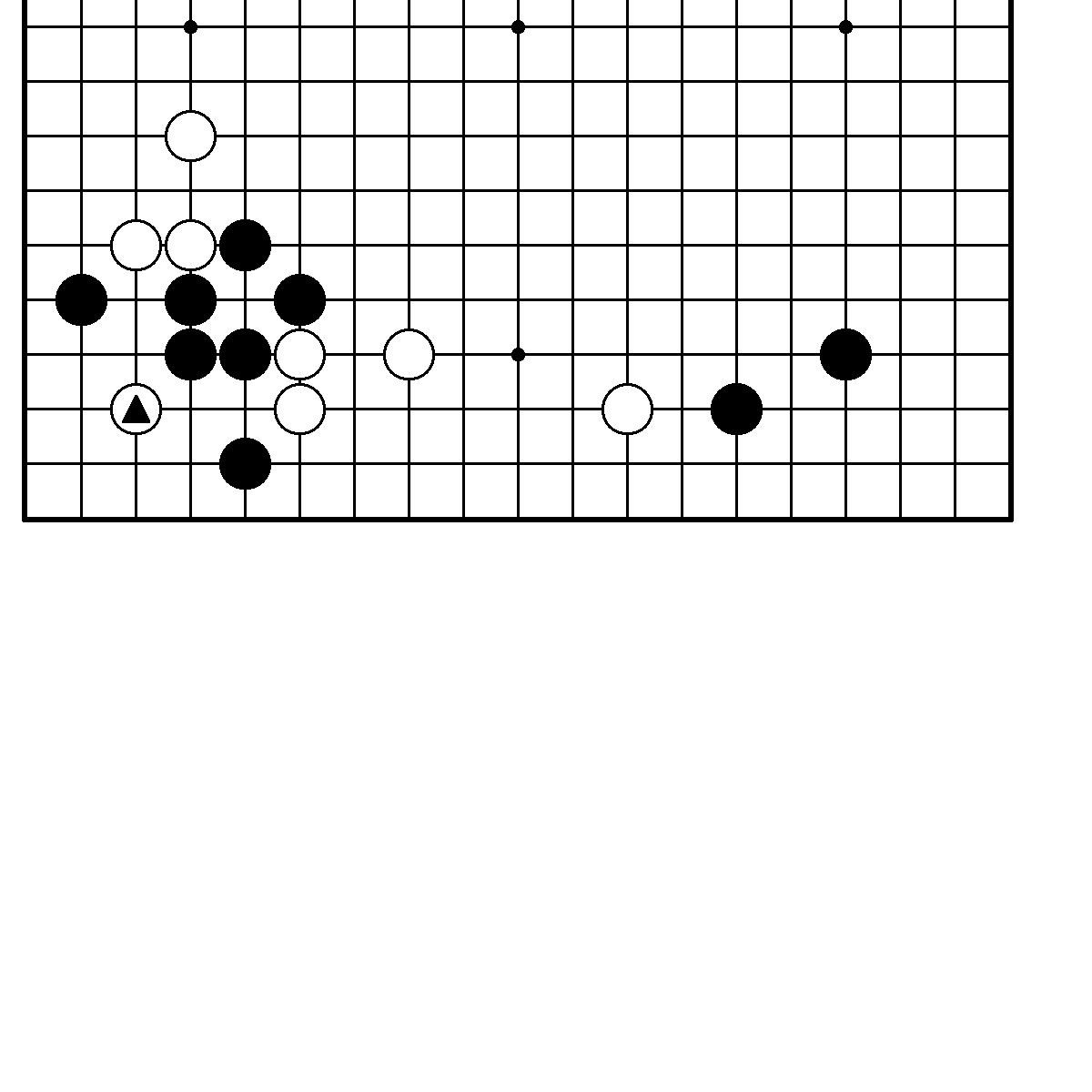 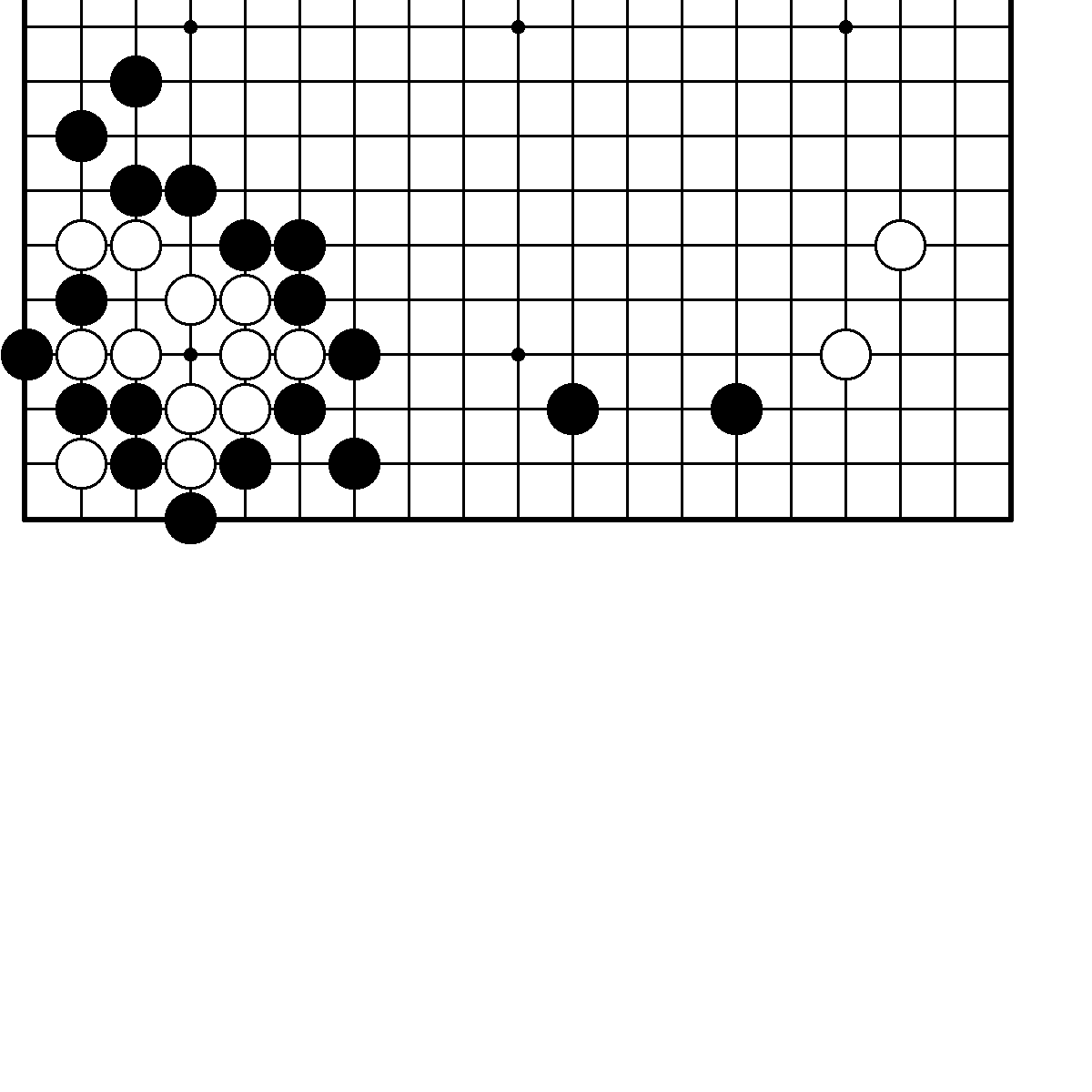      N3.Ход черных. Трудность В.                 N4. Ход черных. Трудность В.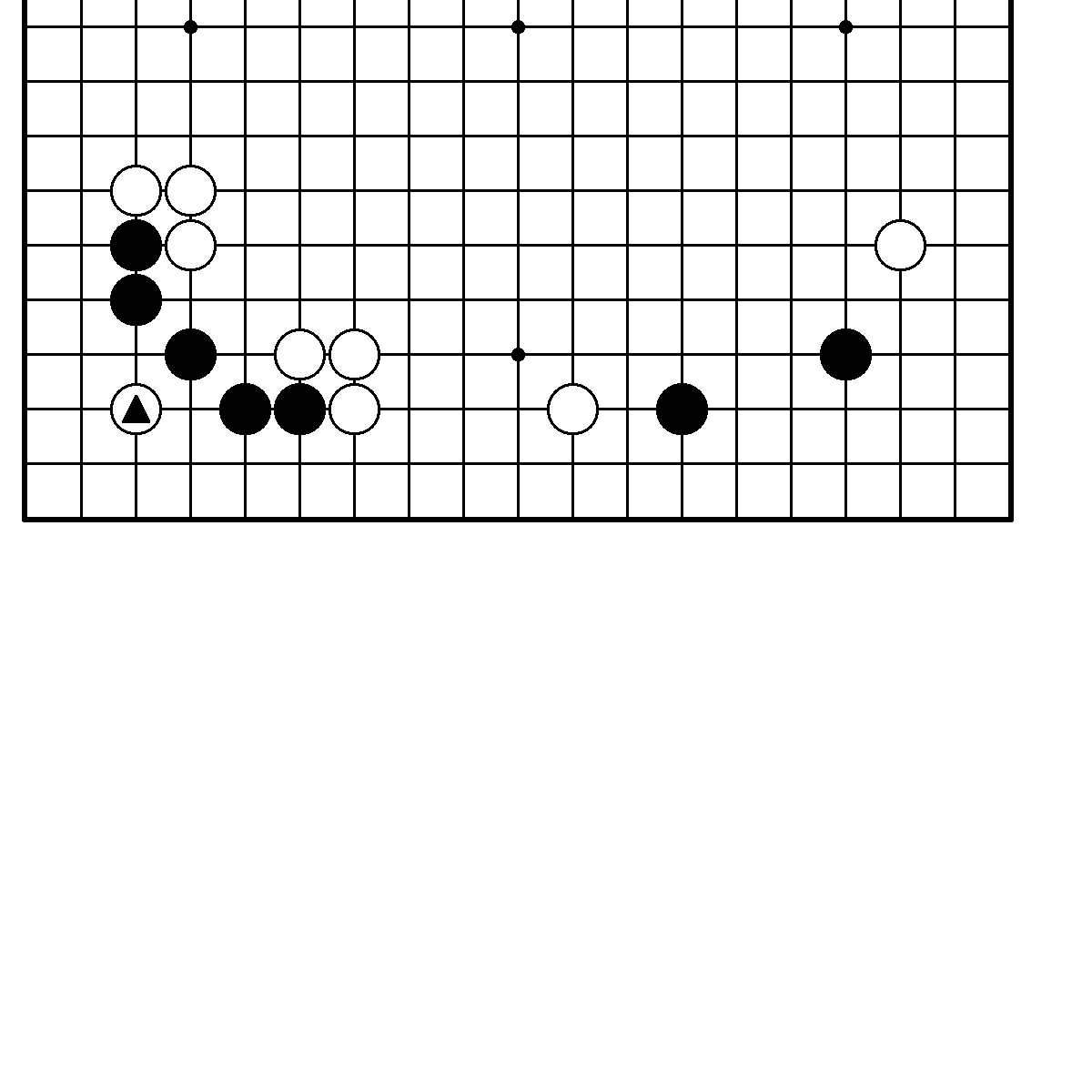 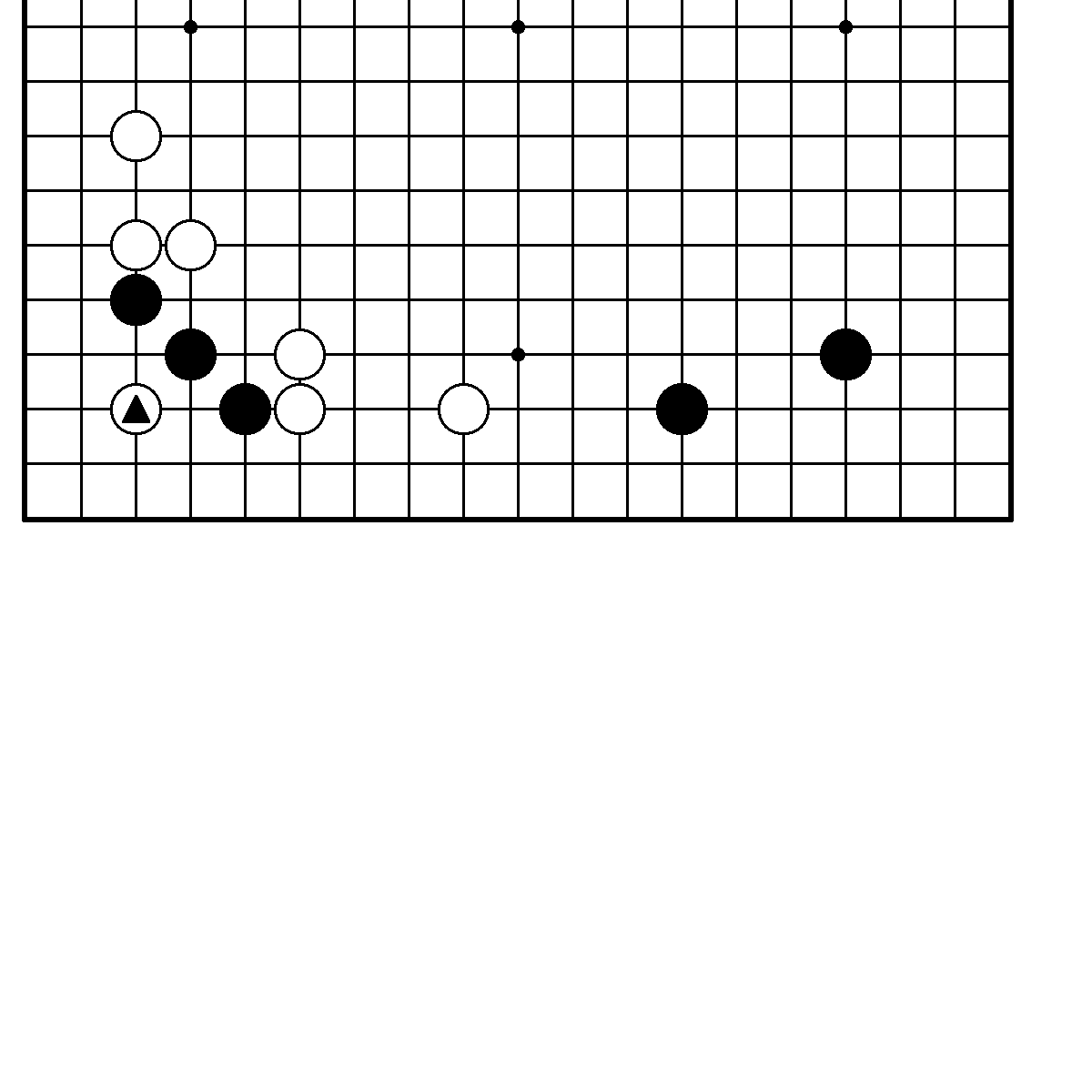      N5.Ход белых. Трудность А.                   N6. Ход белых. Трудность В.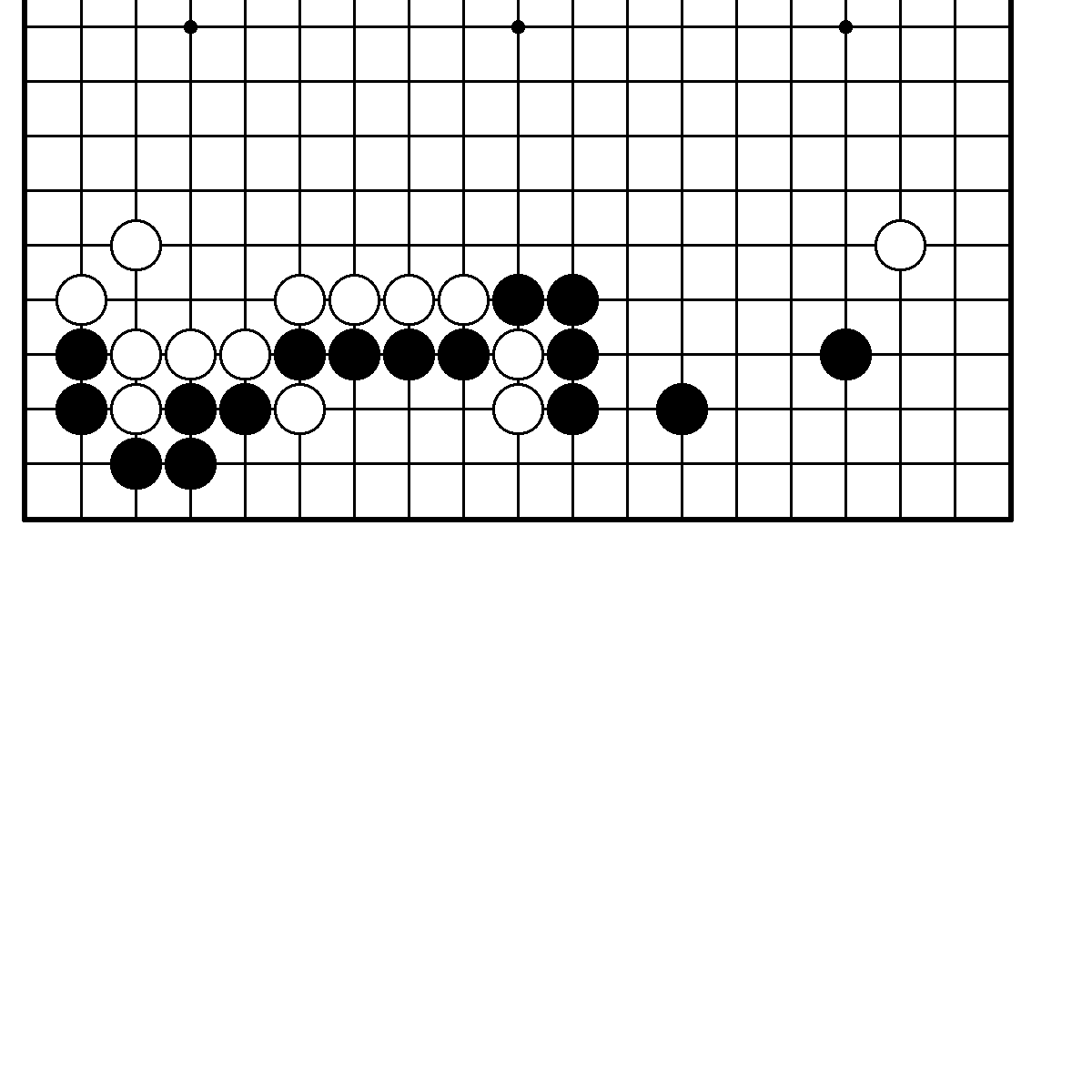 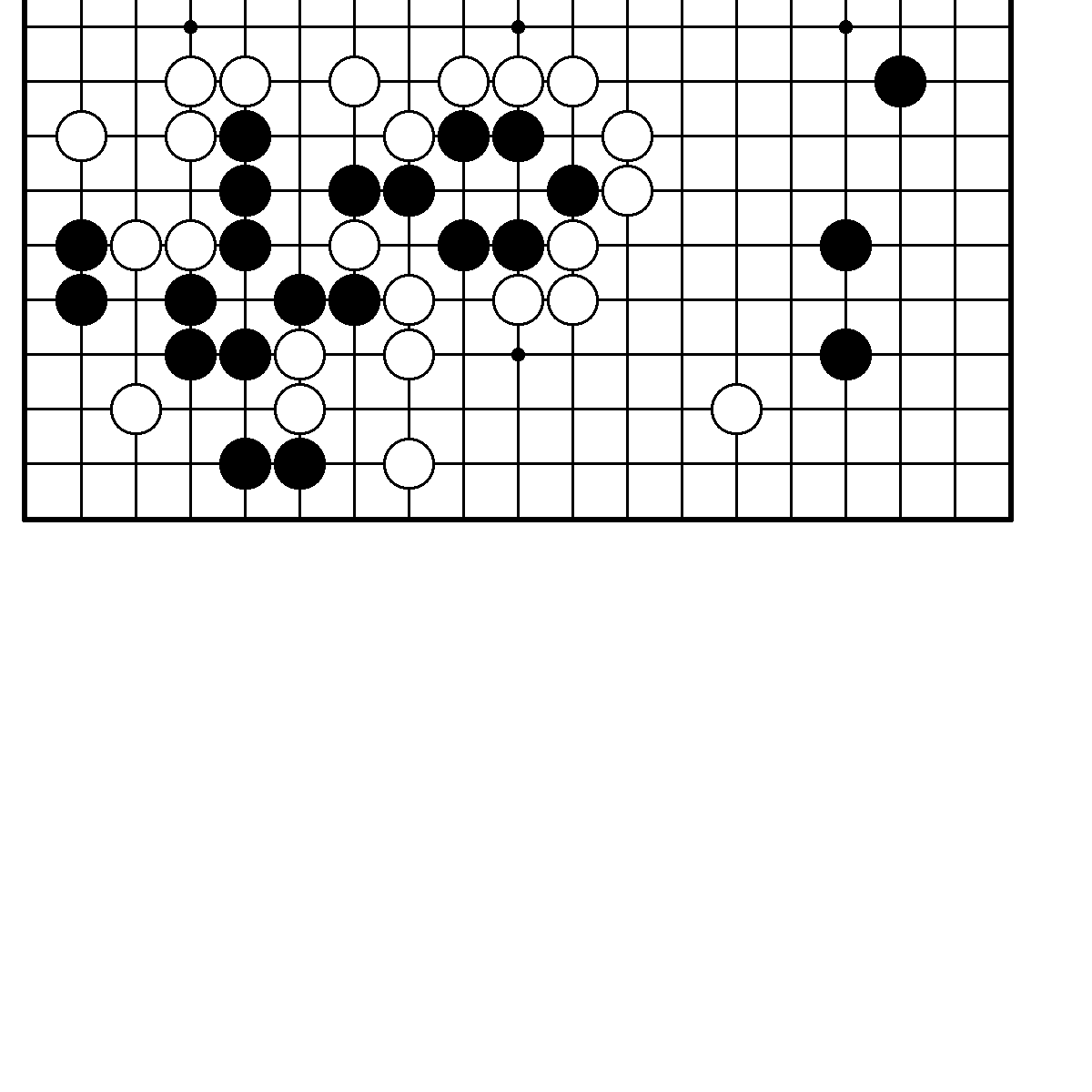      N7.Ход черных. Трудность А.                 N8. Ход черных. Трудность А.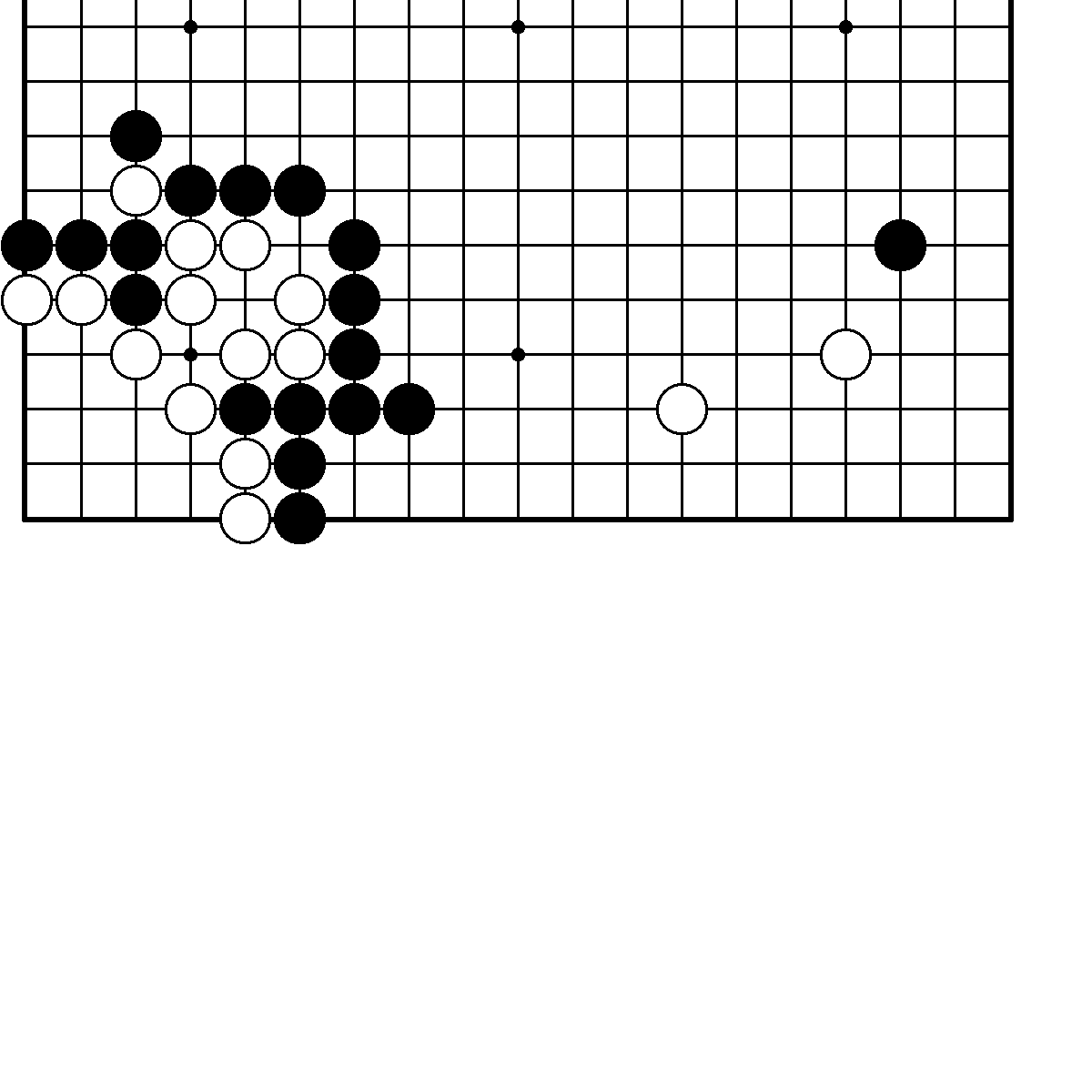 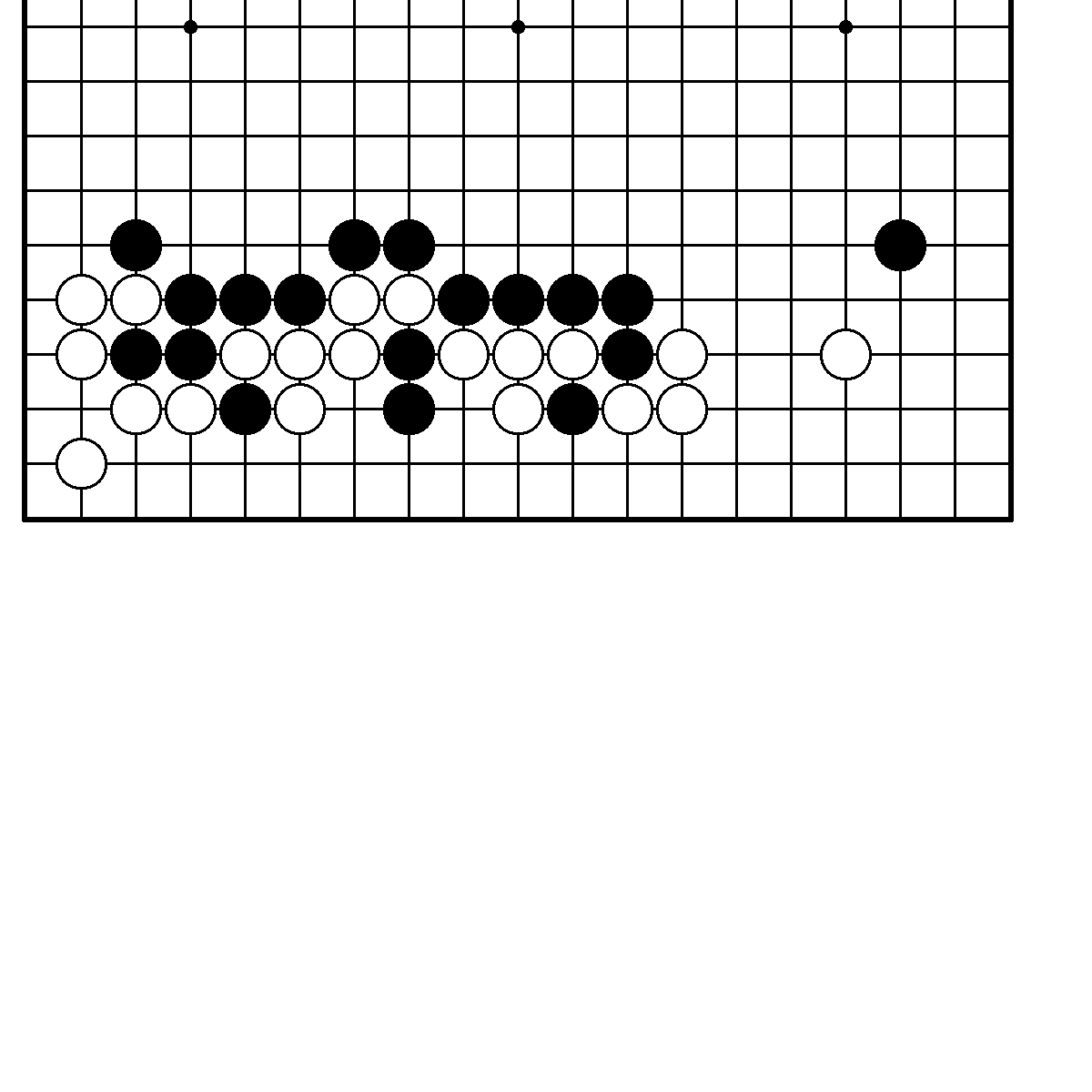                                                                  105     N9.Ход черных. Трудность А.                  N10. Ход черных. Трудность А.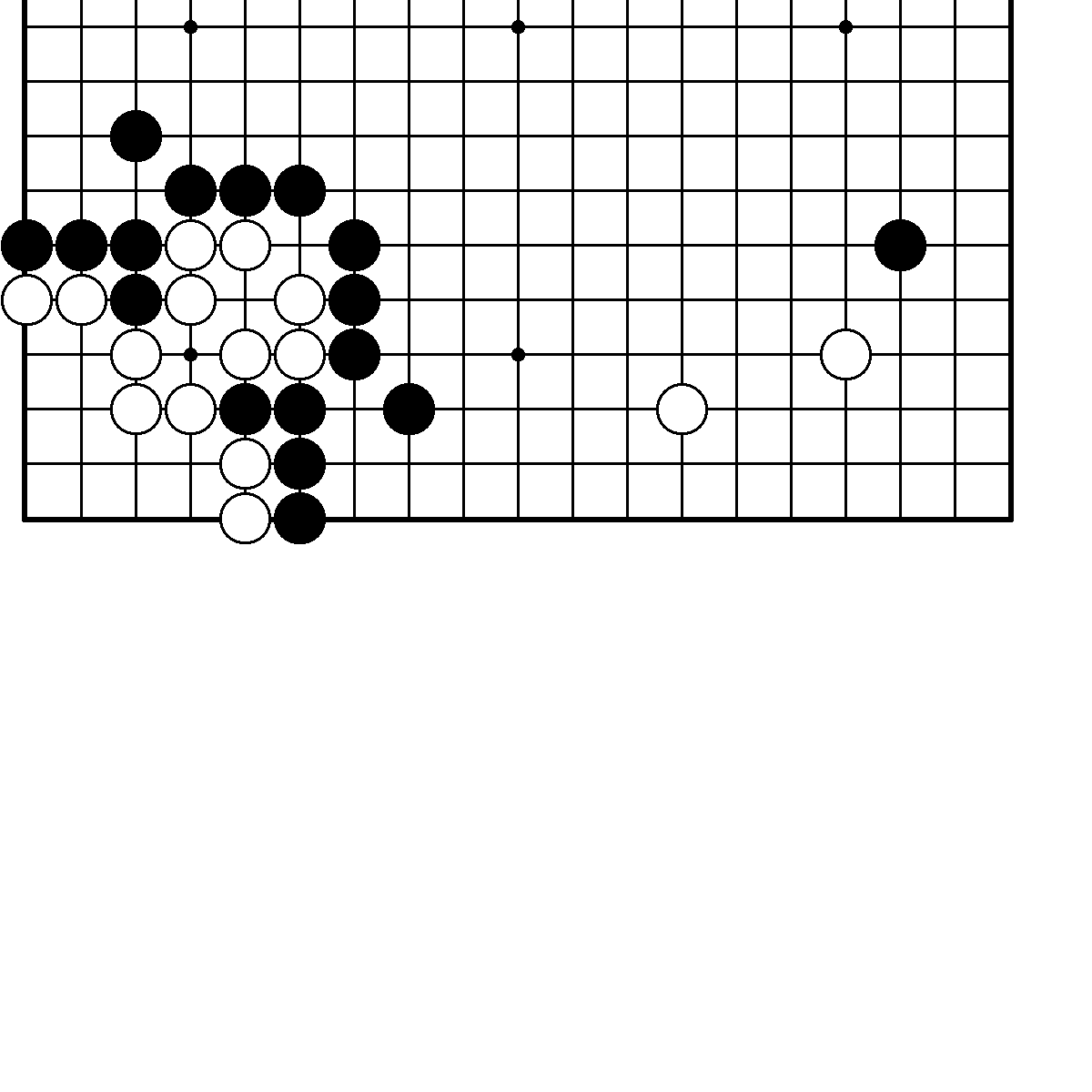 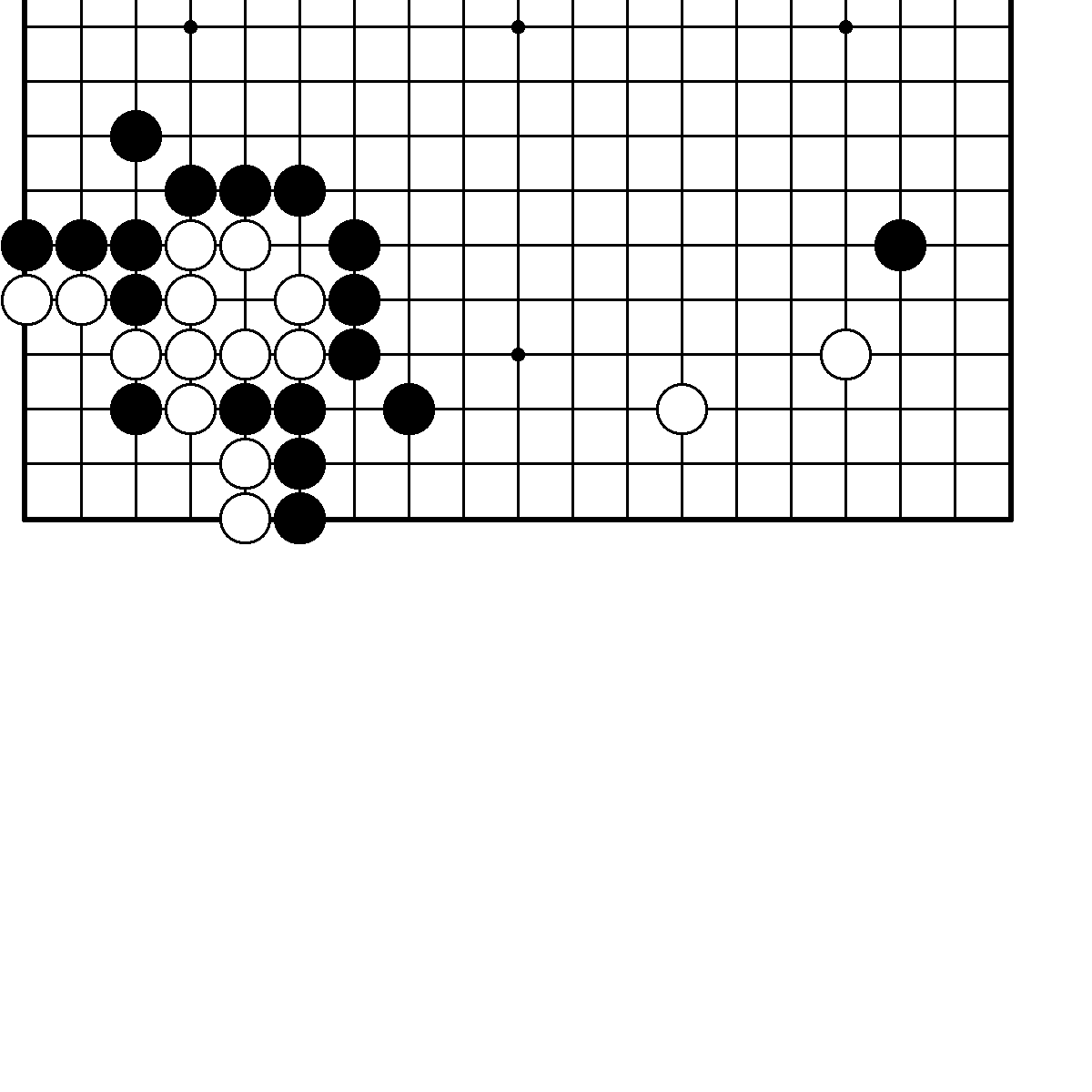       N11.Ход белых. Трудность В.                  N12. Ход черных. Трудность А.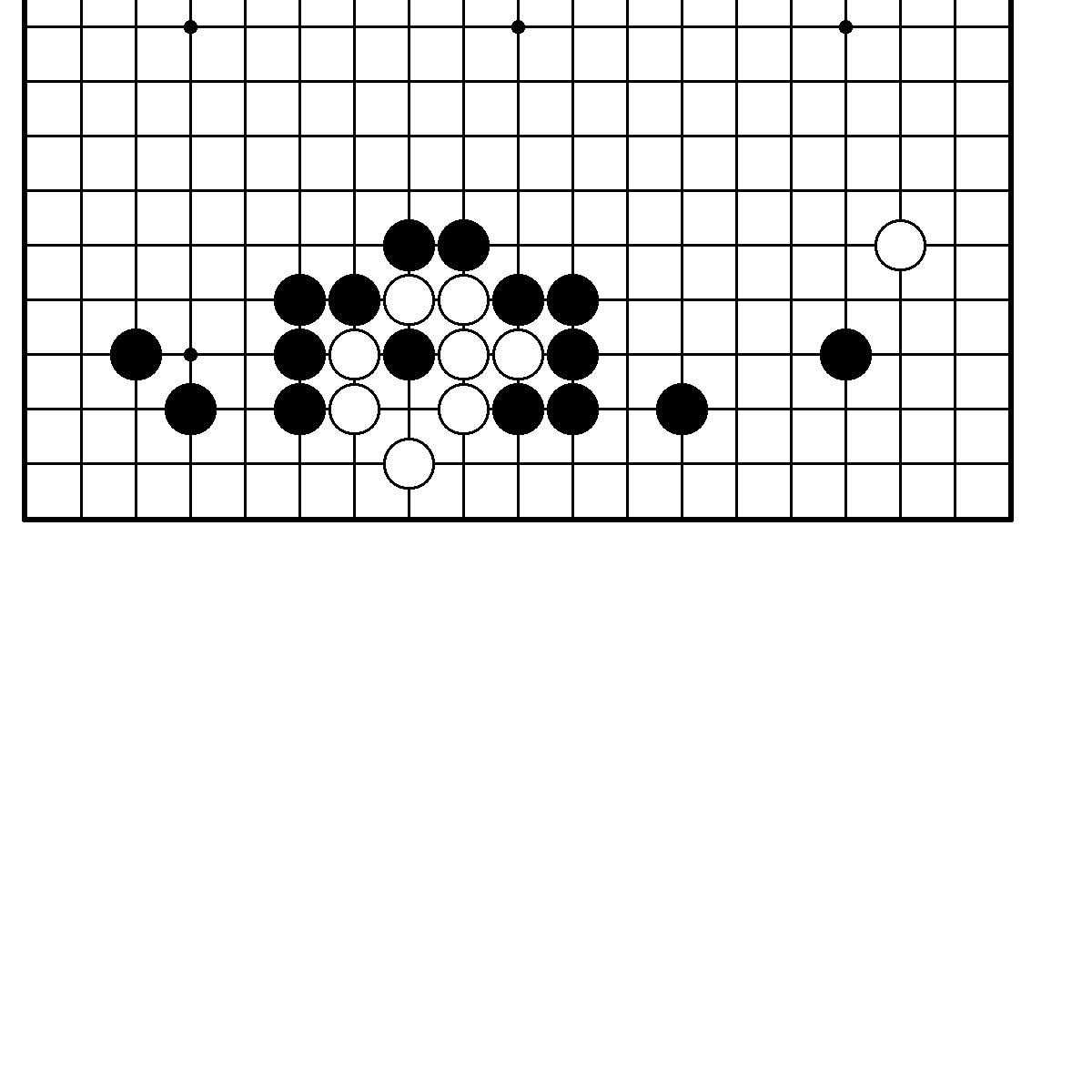 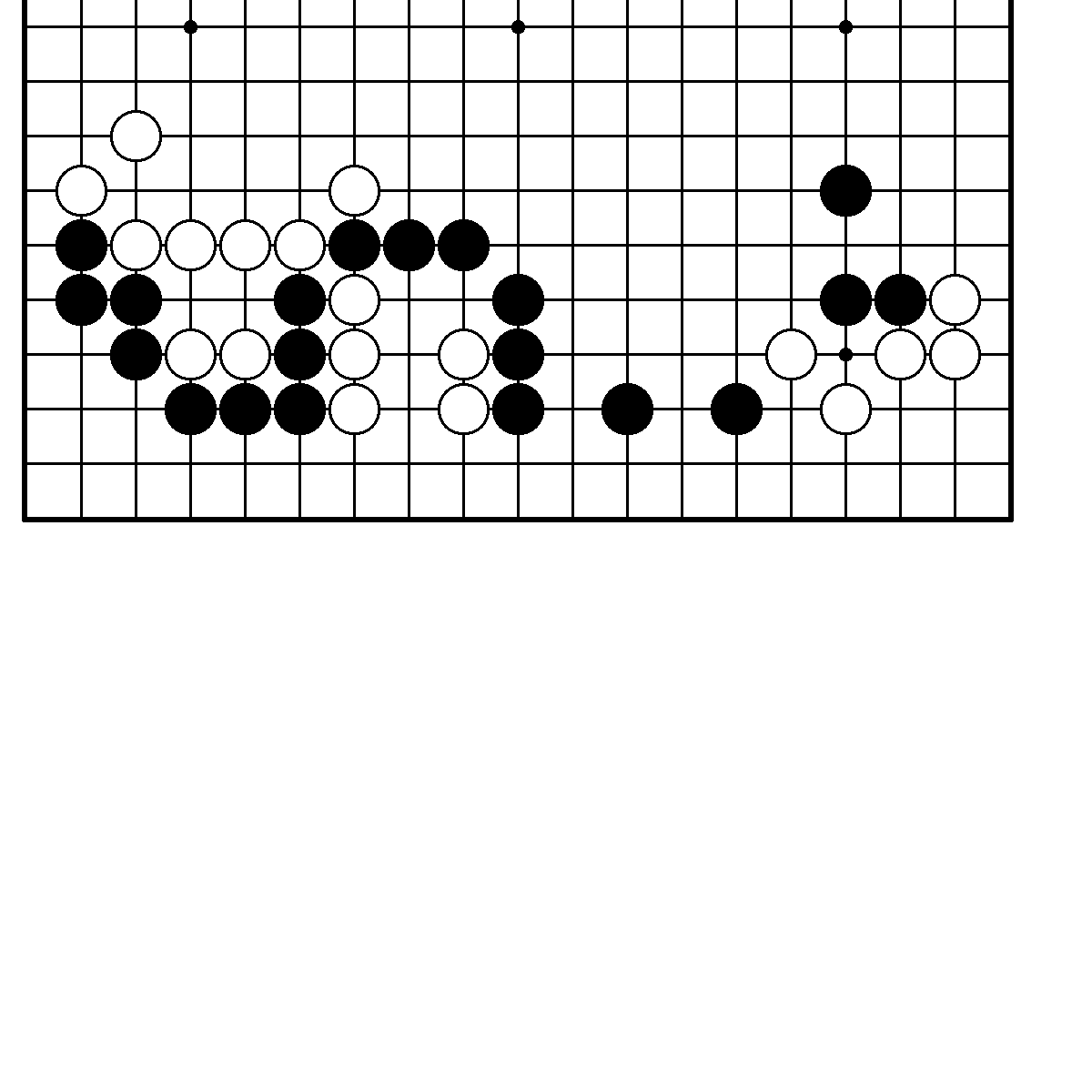                                             Ответы к главе 9.     N1. Правильный ответ.                              N2. Правильный ответ.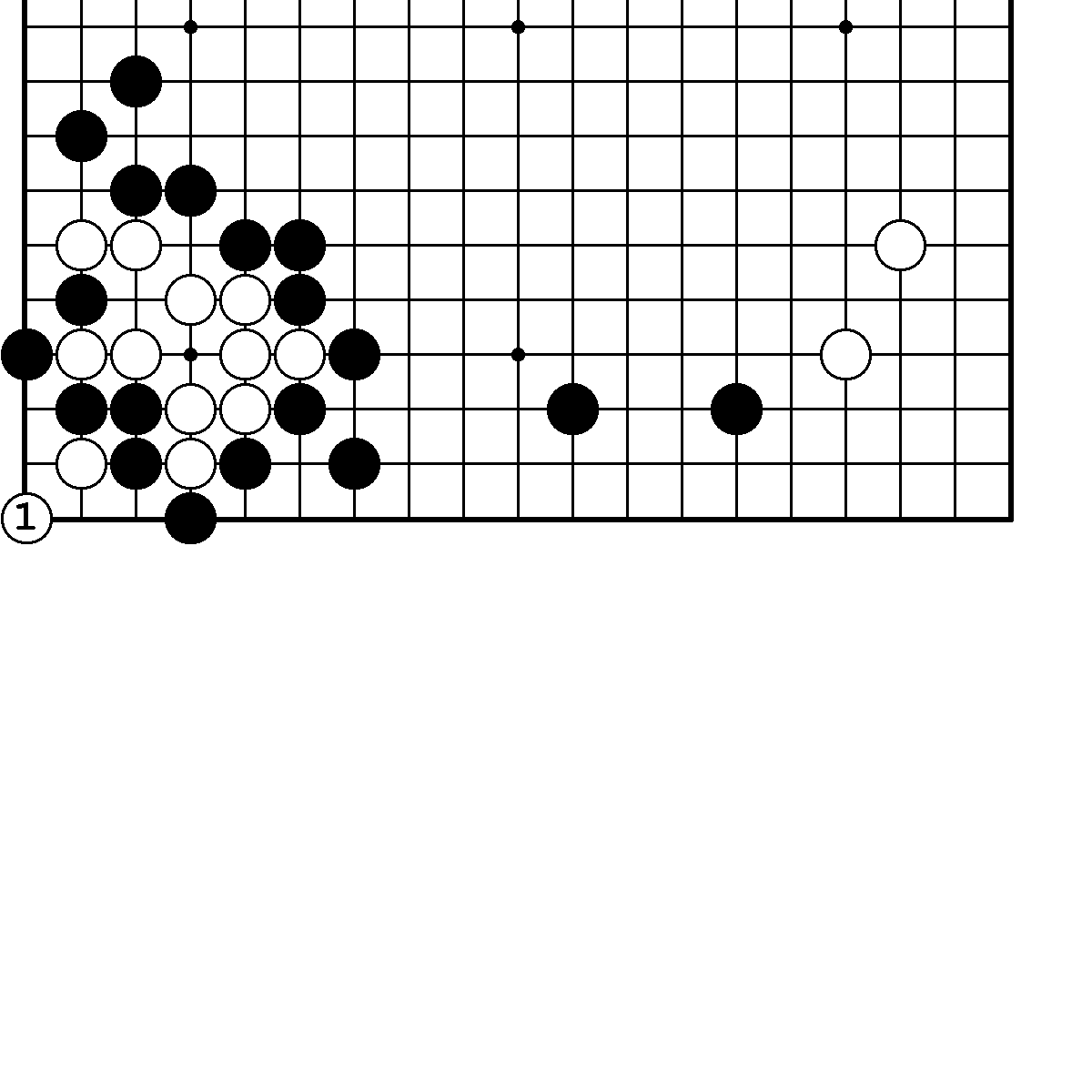 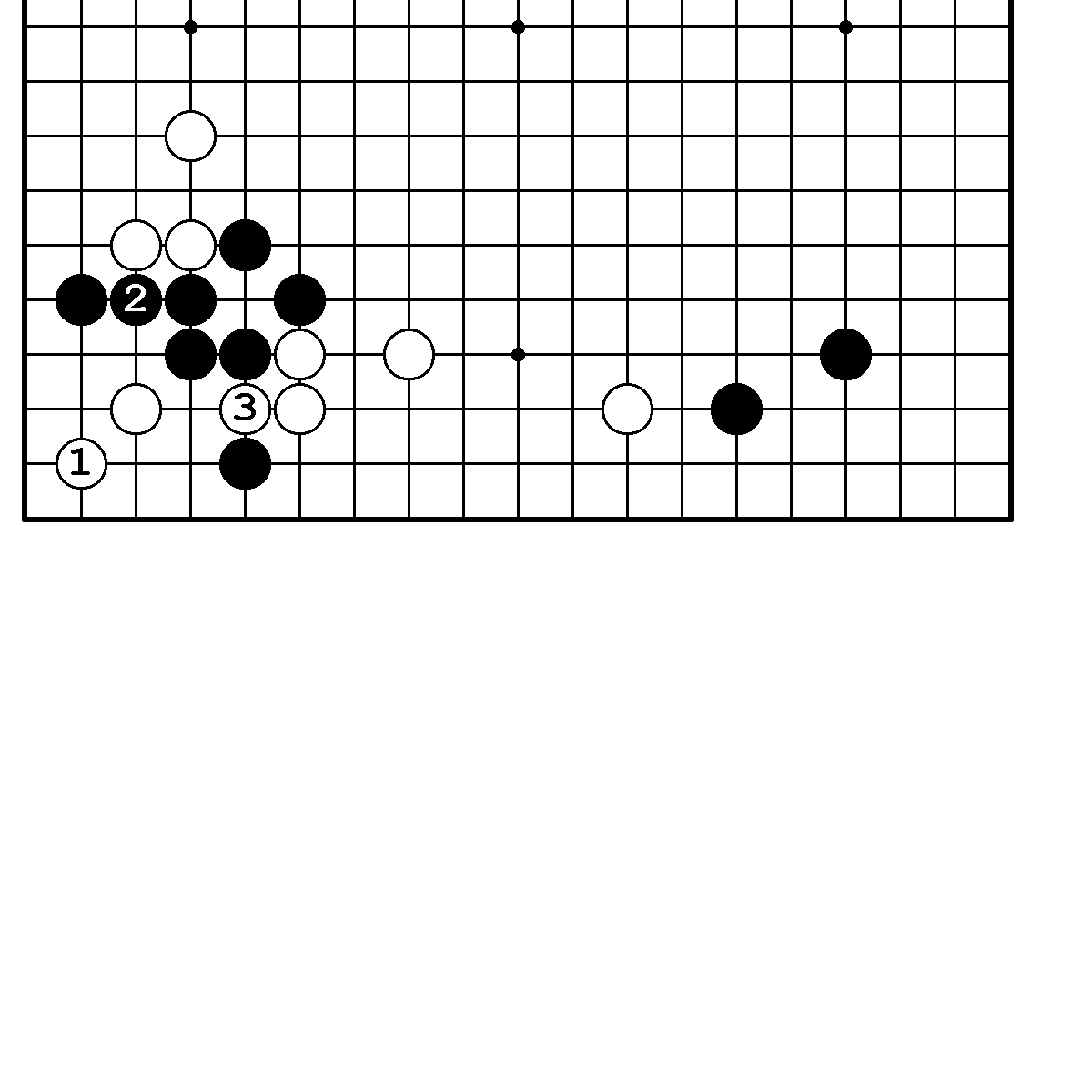       N3. Правильный ответ.                              N4. Правильный ответ.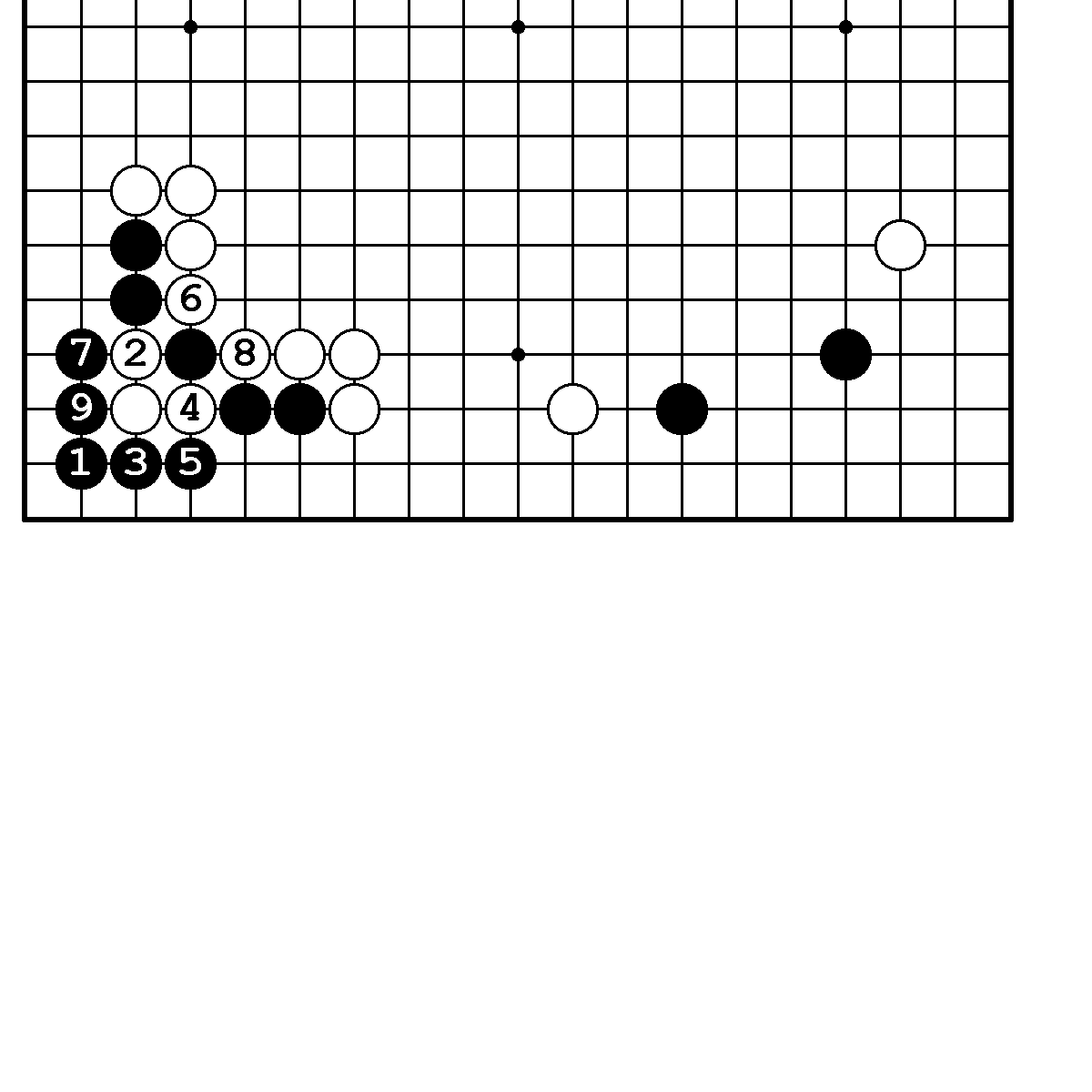 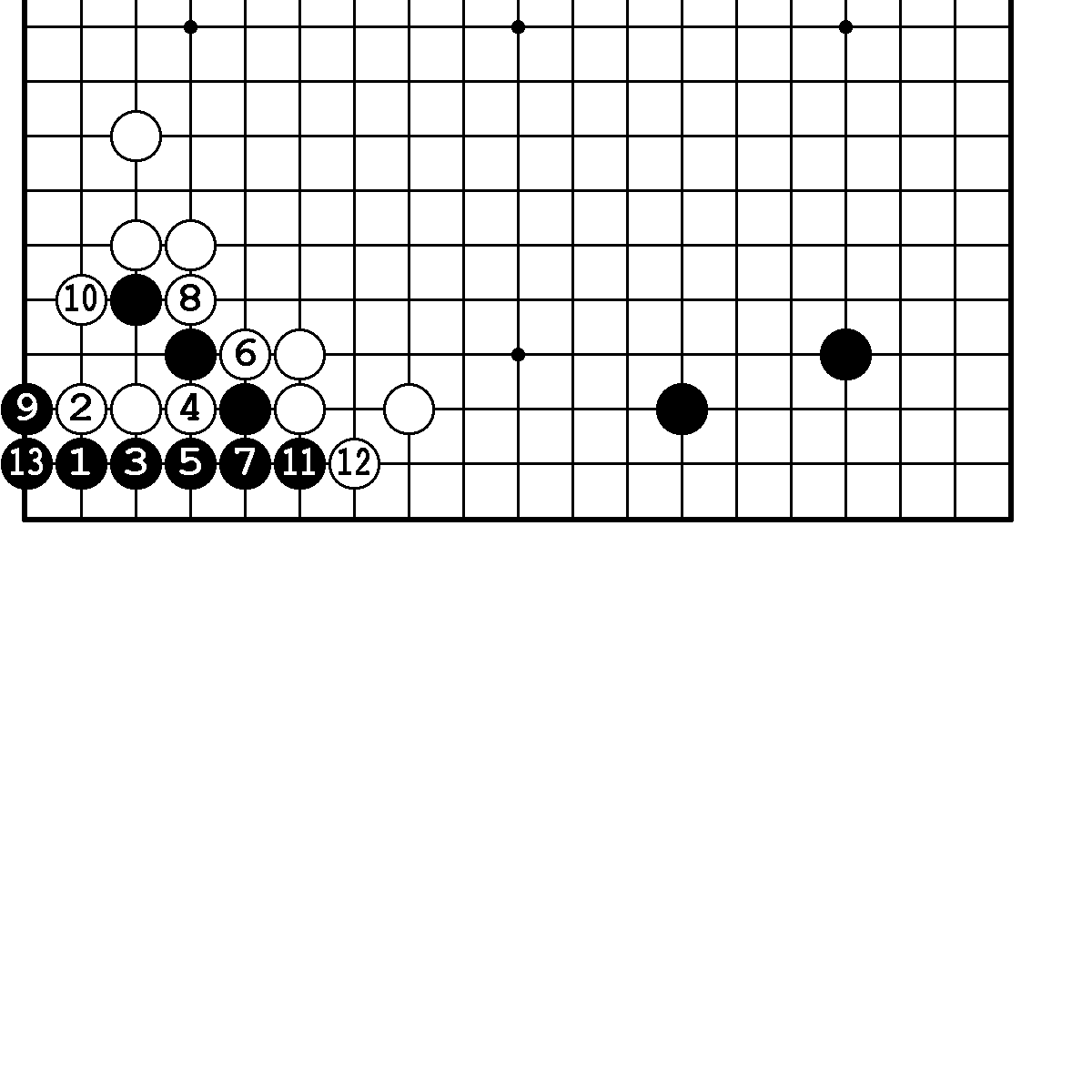                                                                   106    N5. Правильный ответ.                              N6. Правильный ответ.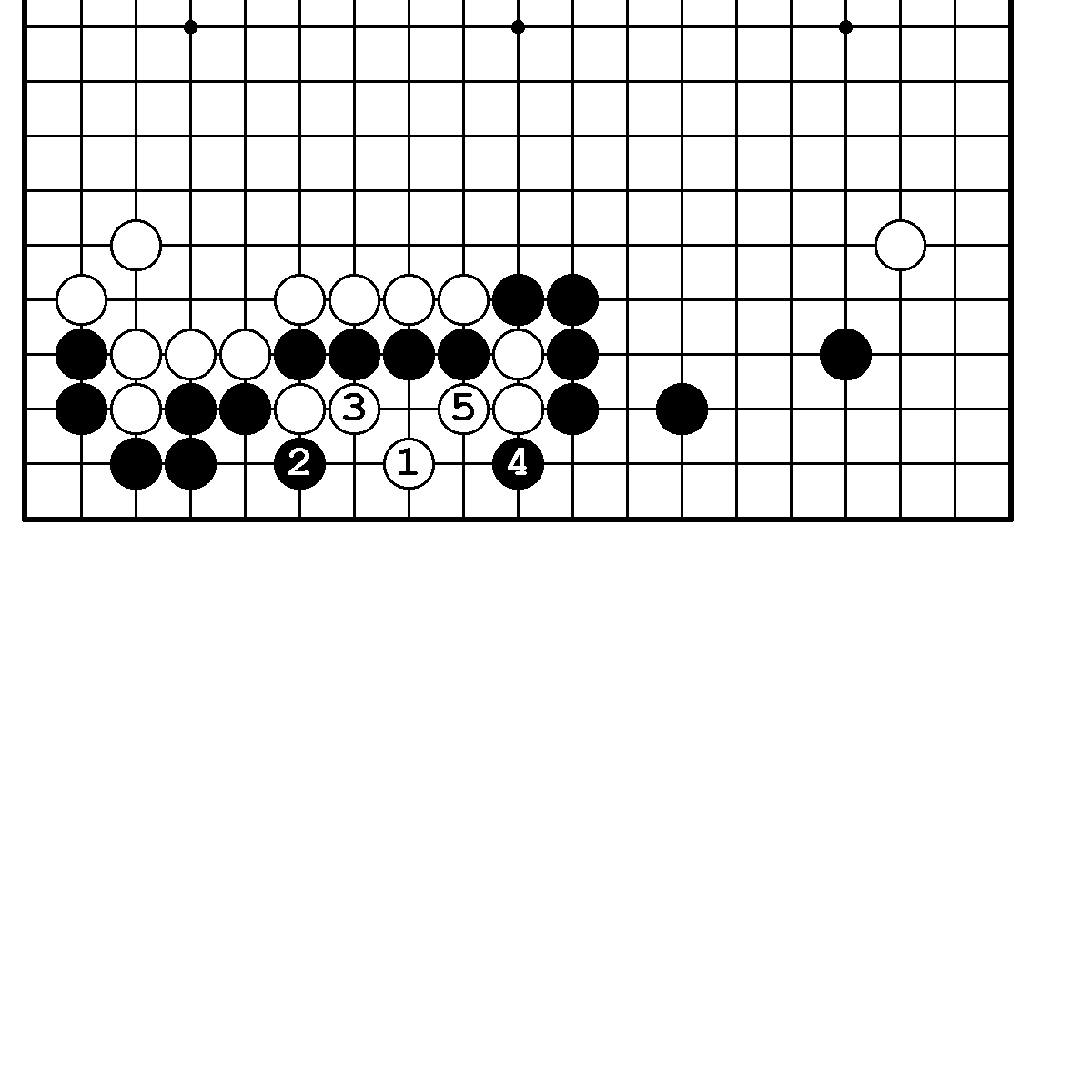 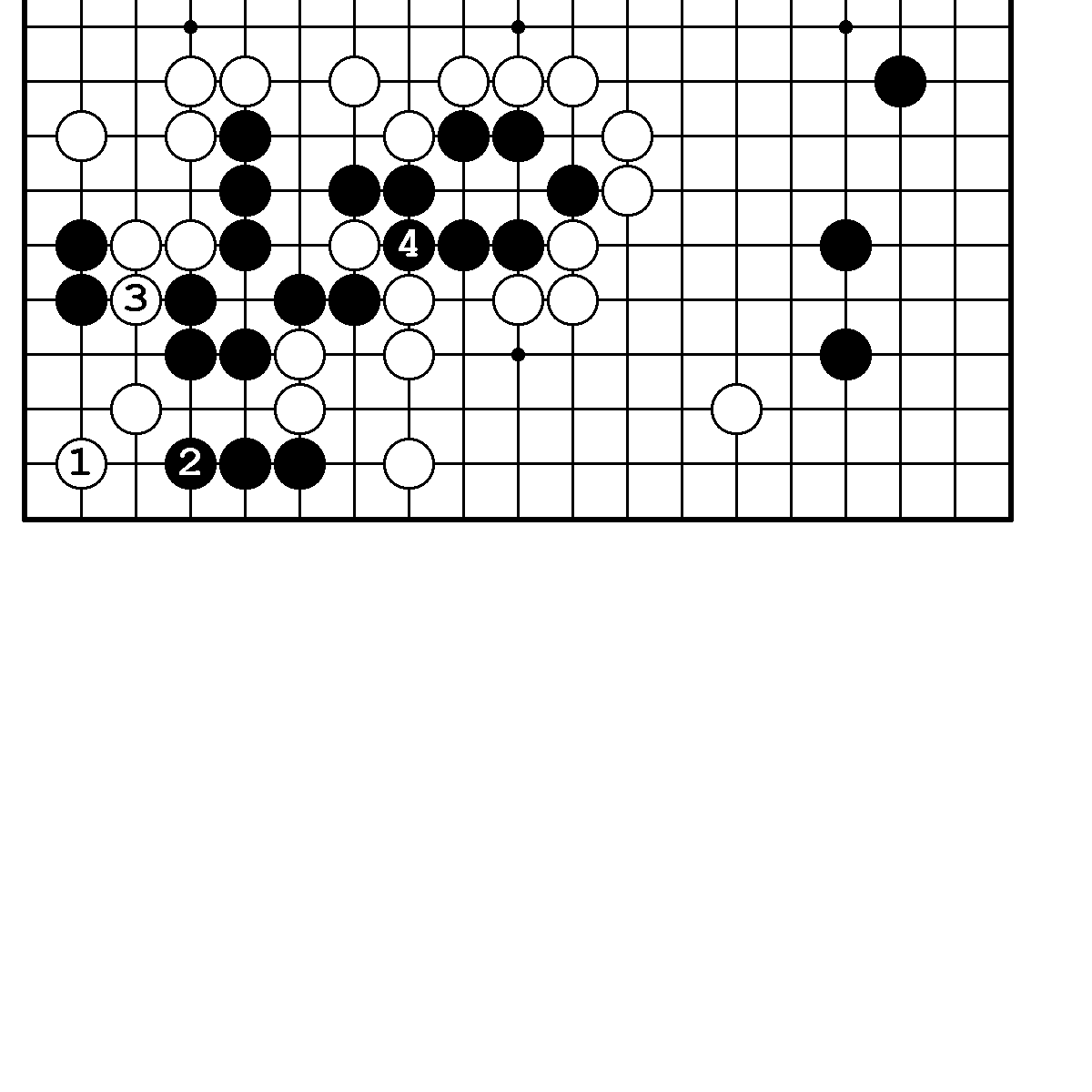      N7. Правильный ответ.                              N8. Правильный ответ.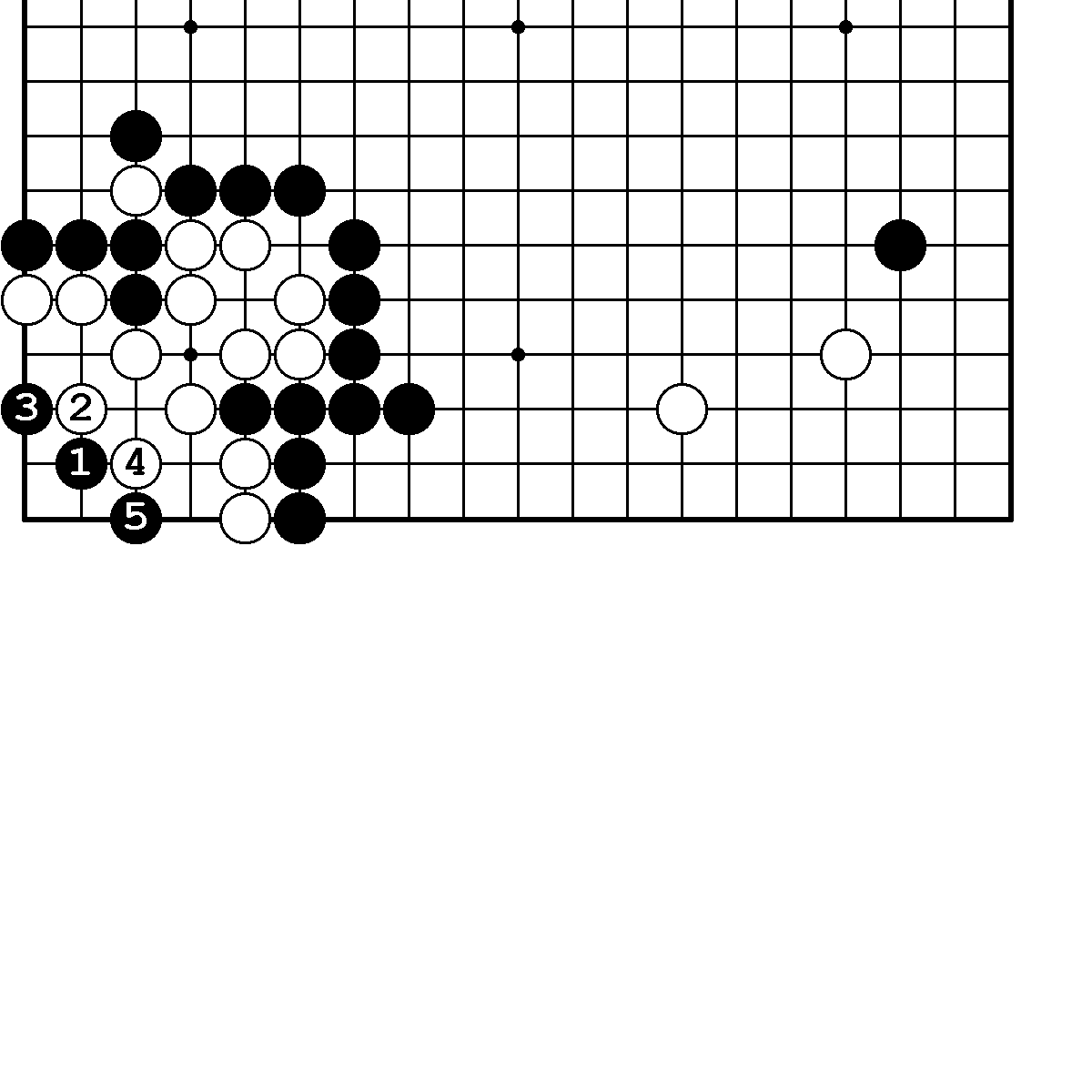 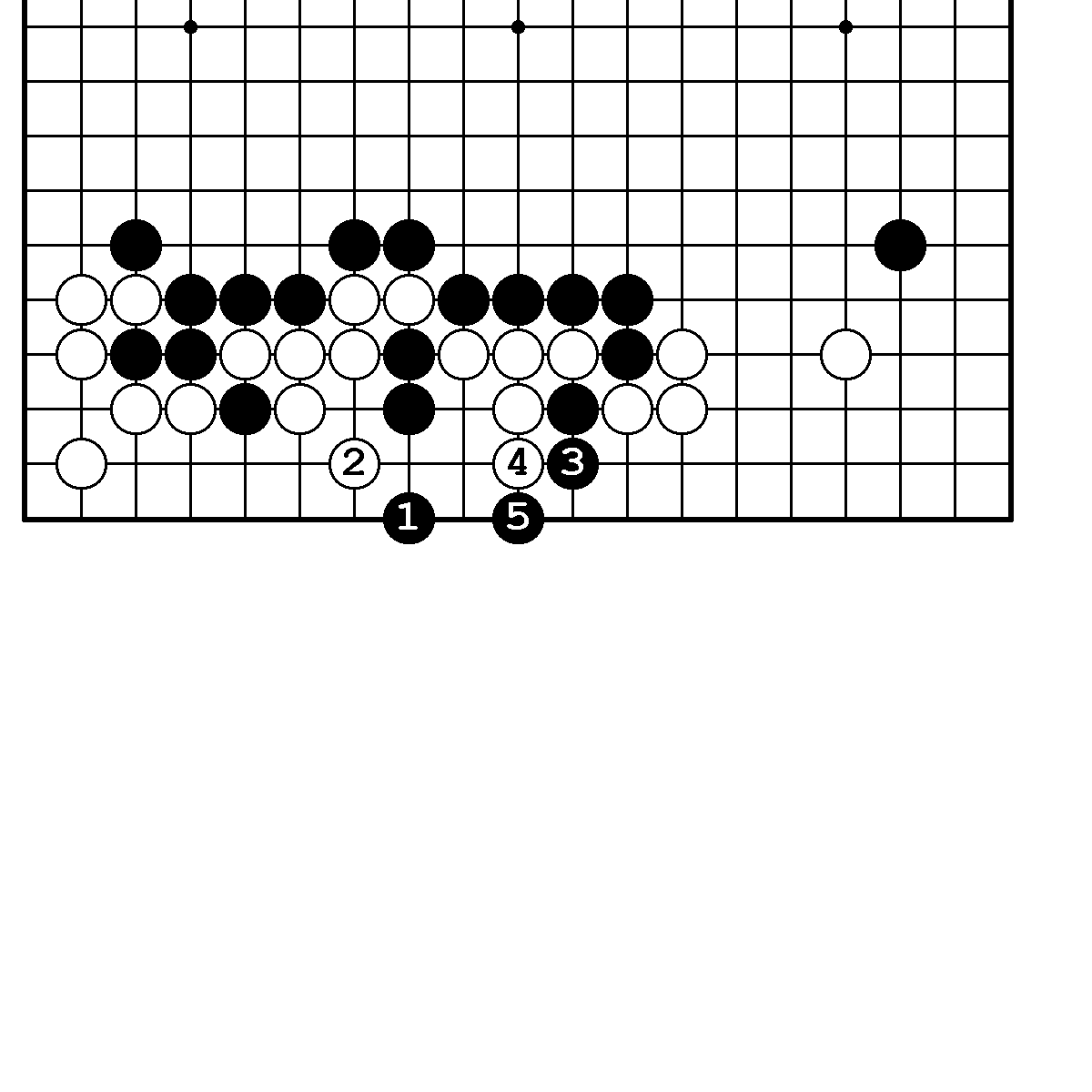     N9. Правильный ответ.                              N10. Правильный ответ.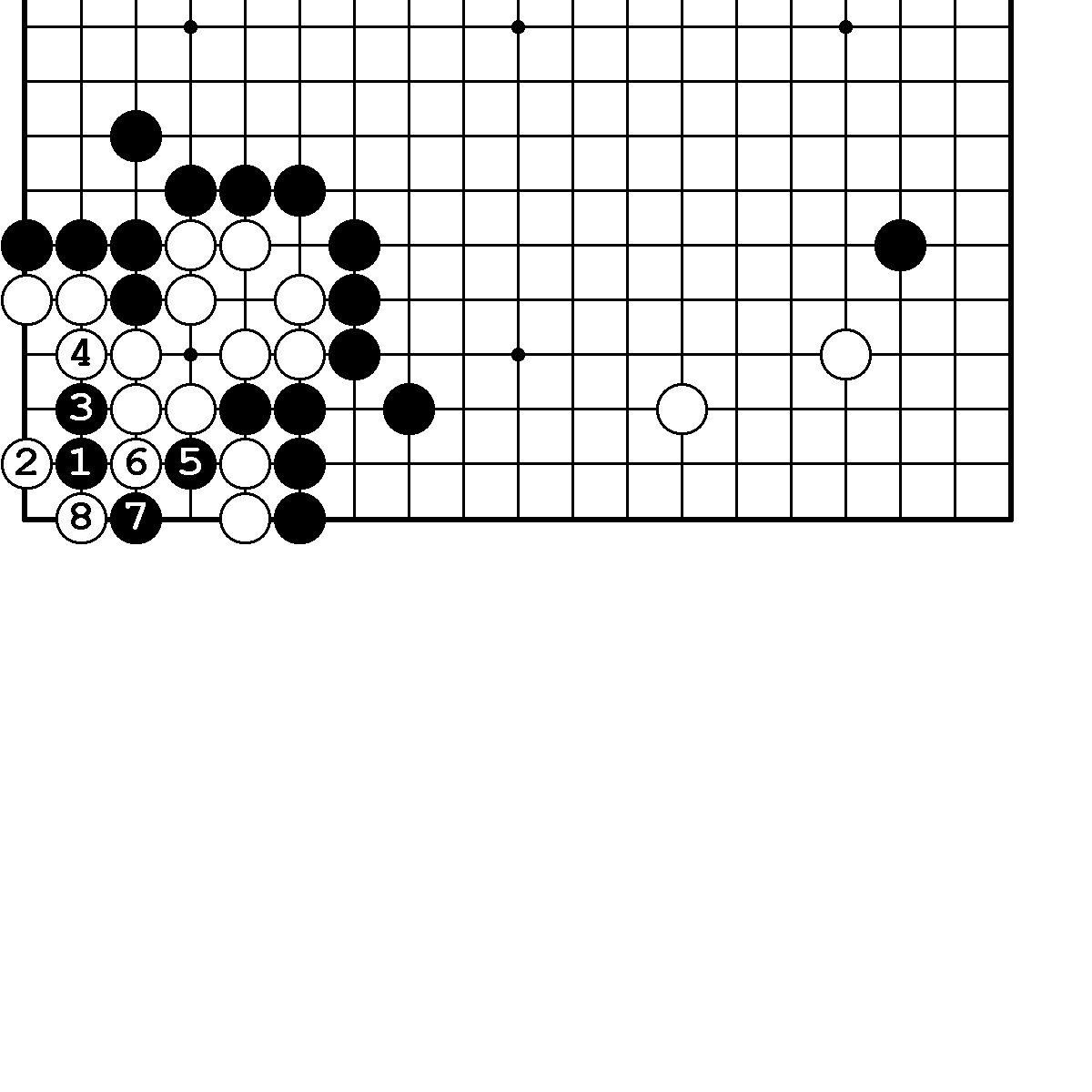 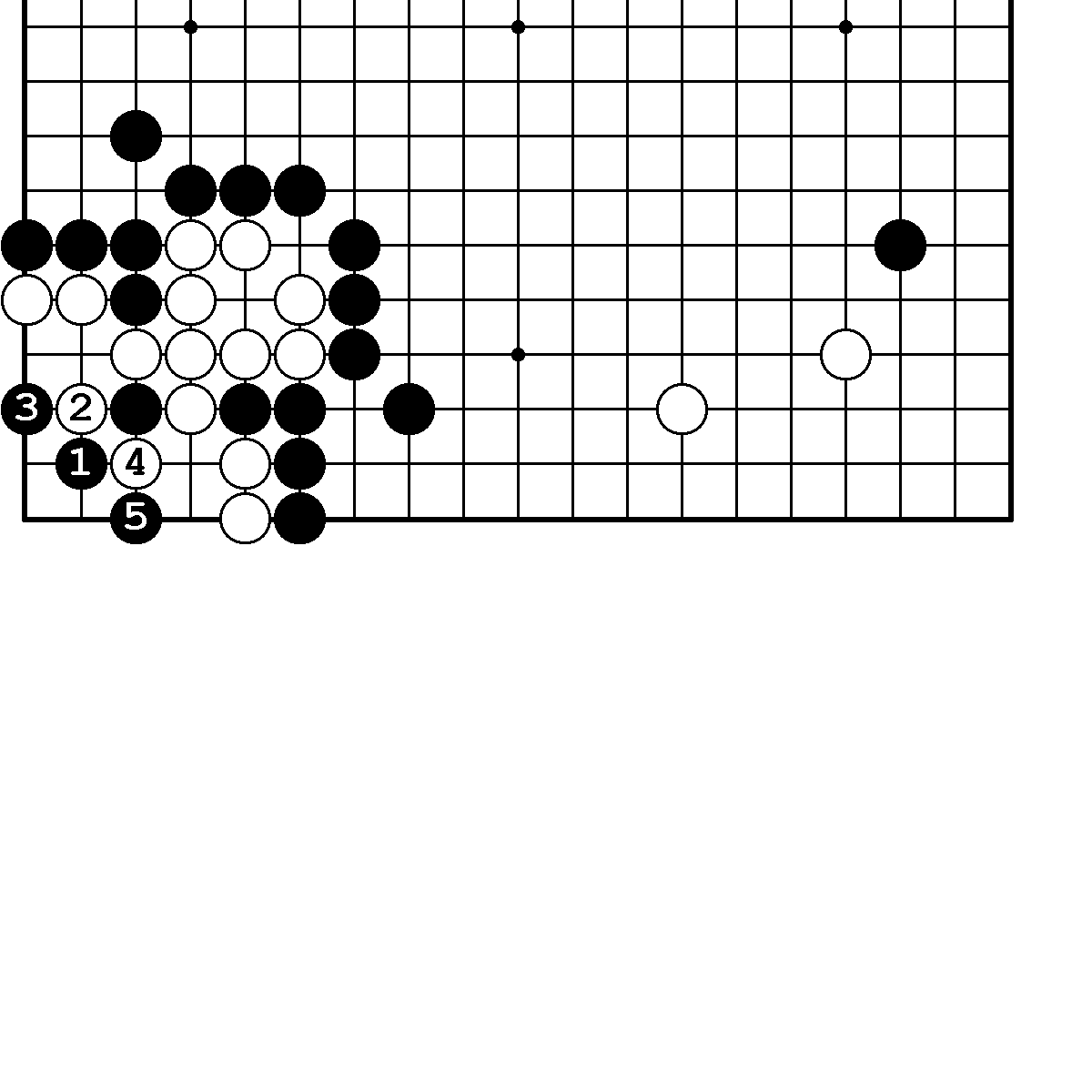      N10. Вариант.                                            N11. Правильный ответ.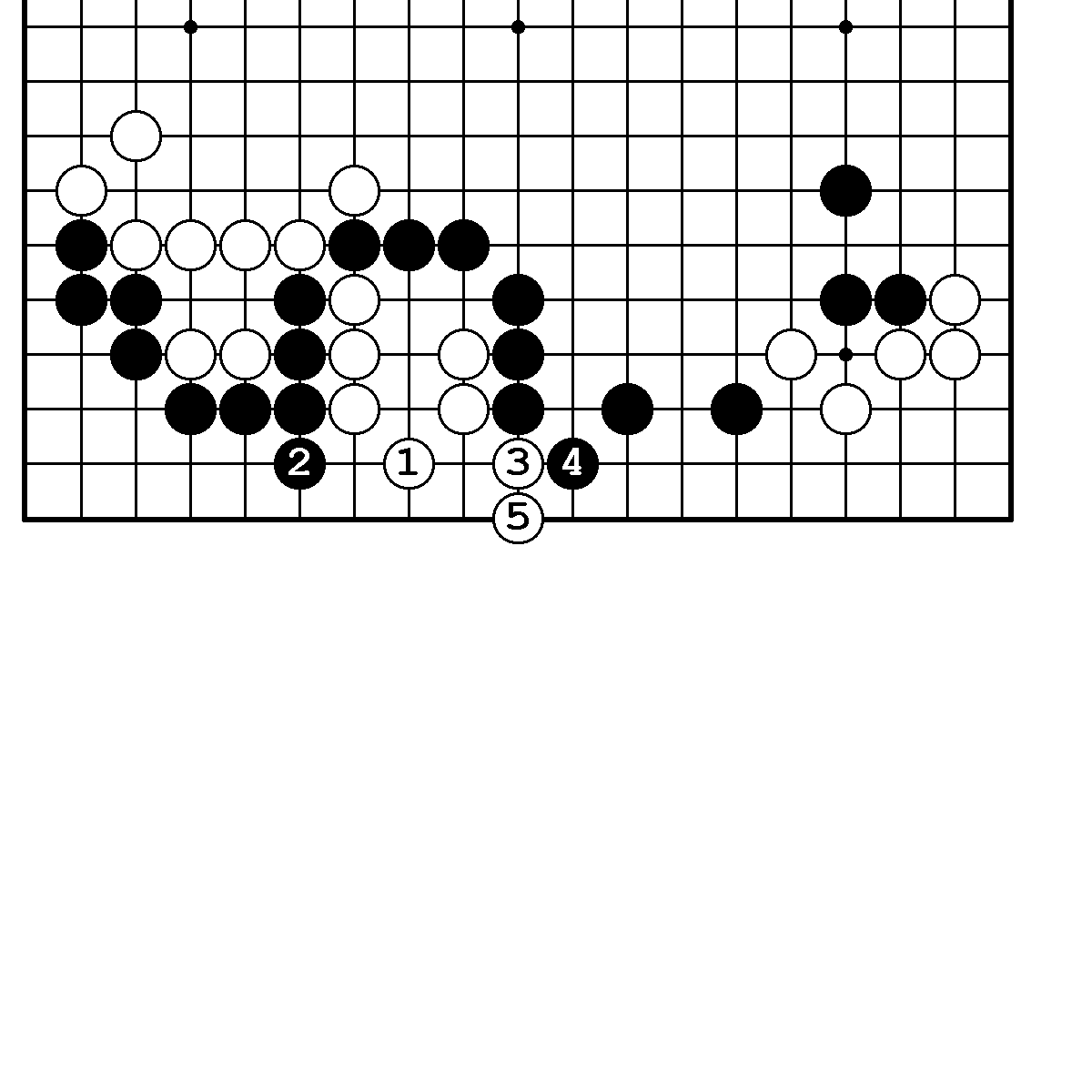 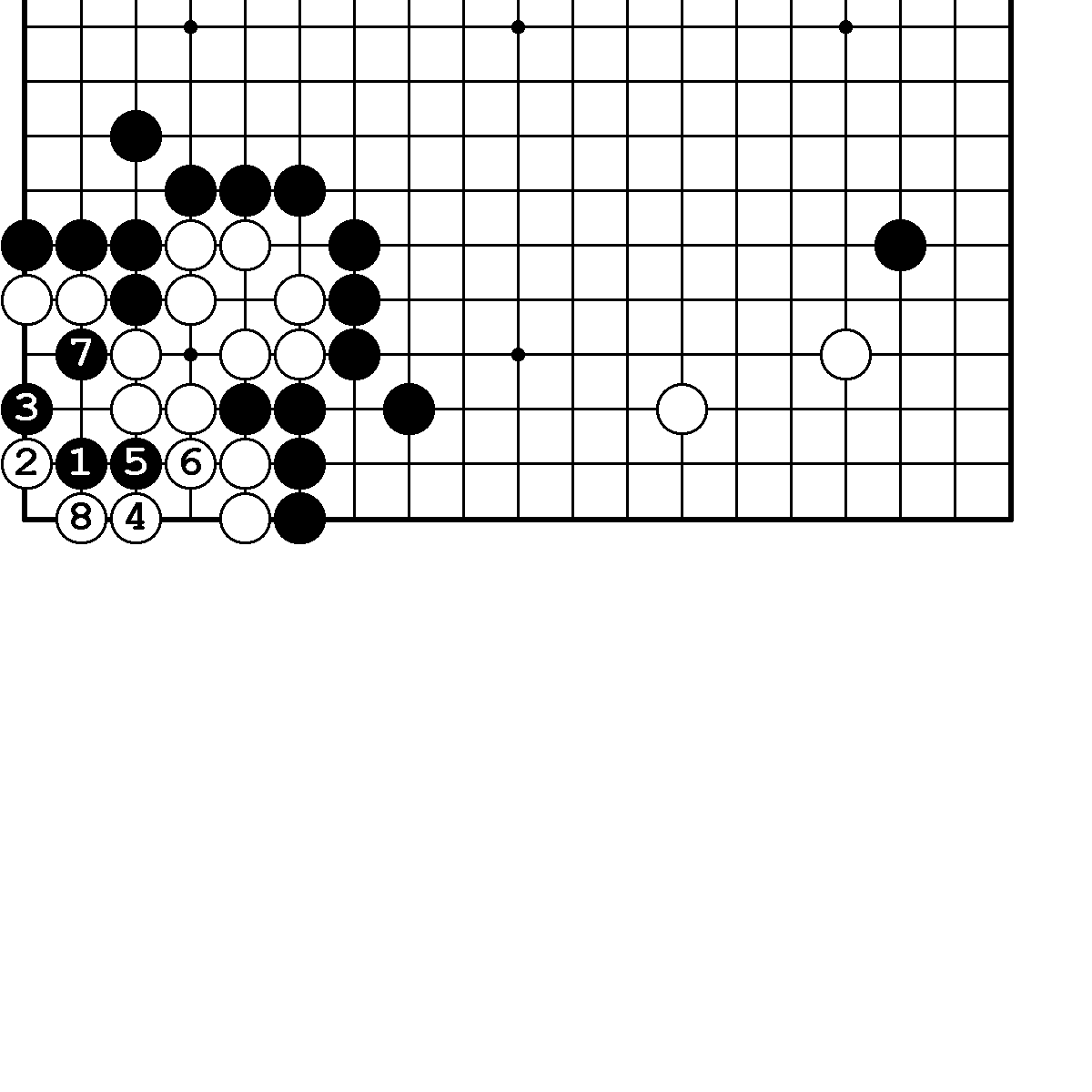                                                                  107      N12. Правильный ответ.                           N12. Вариант.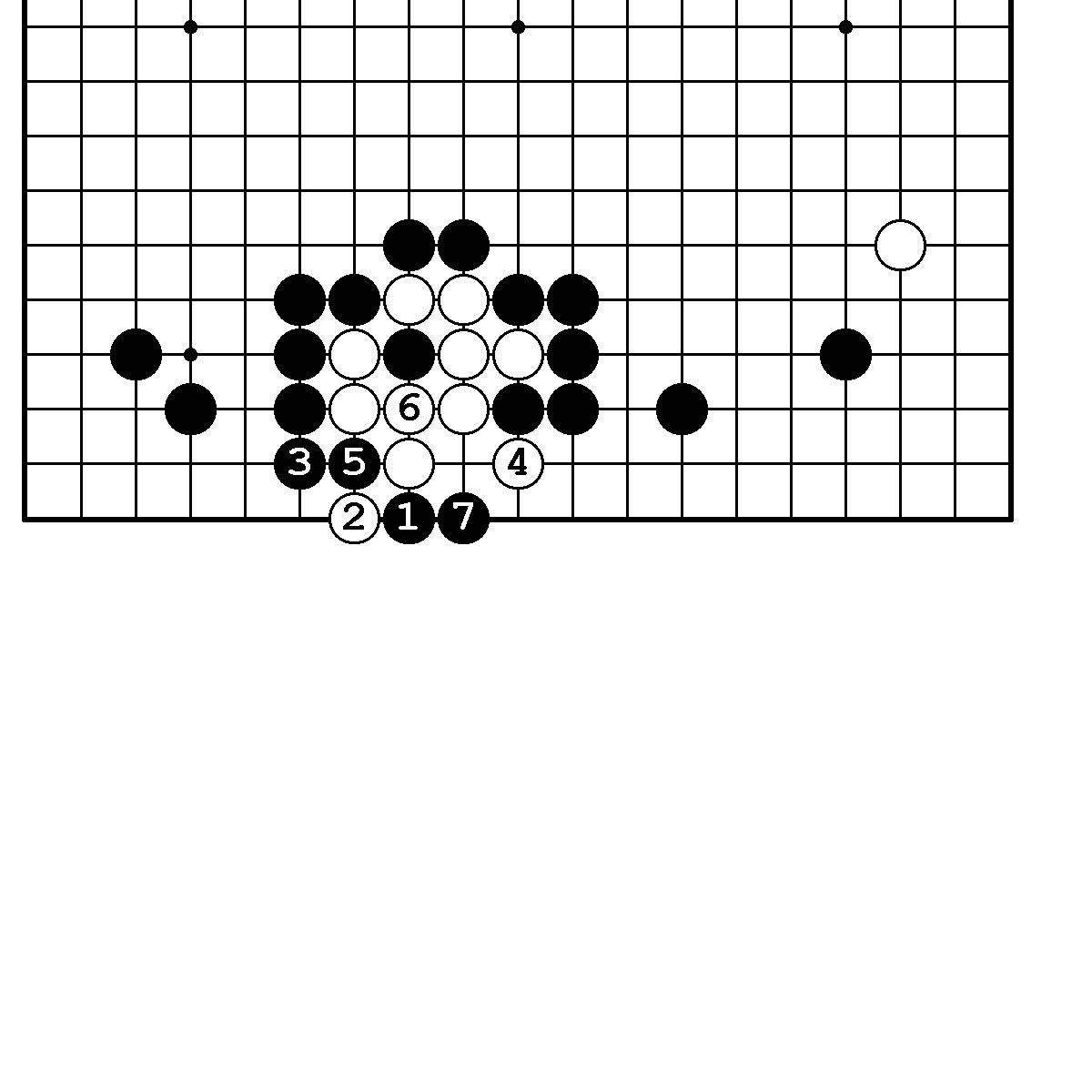 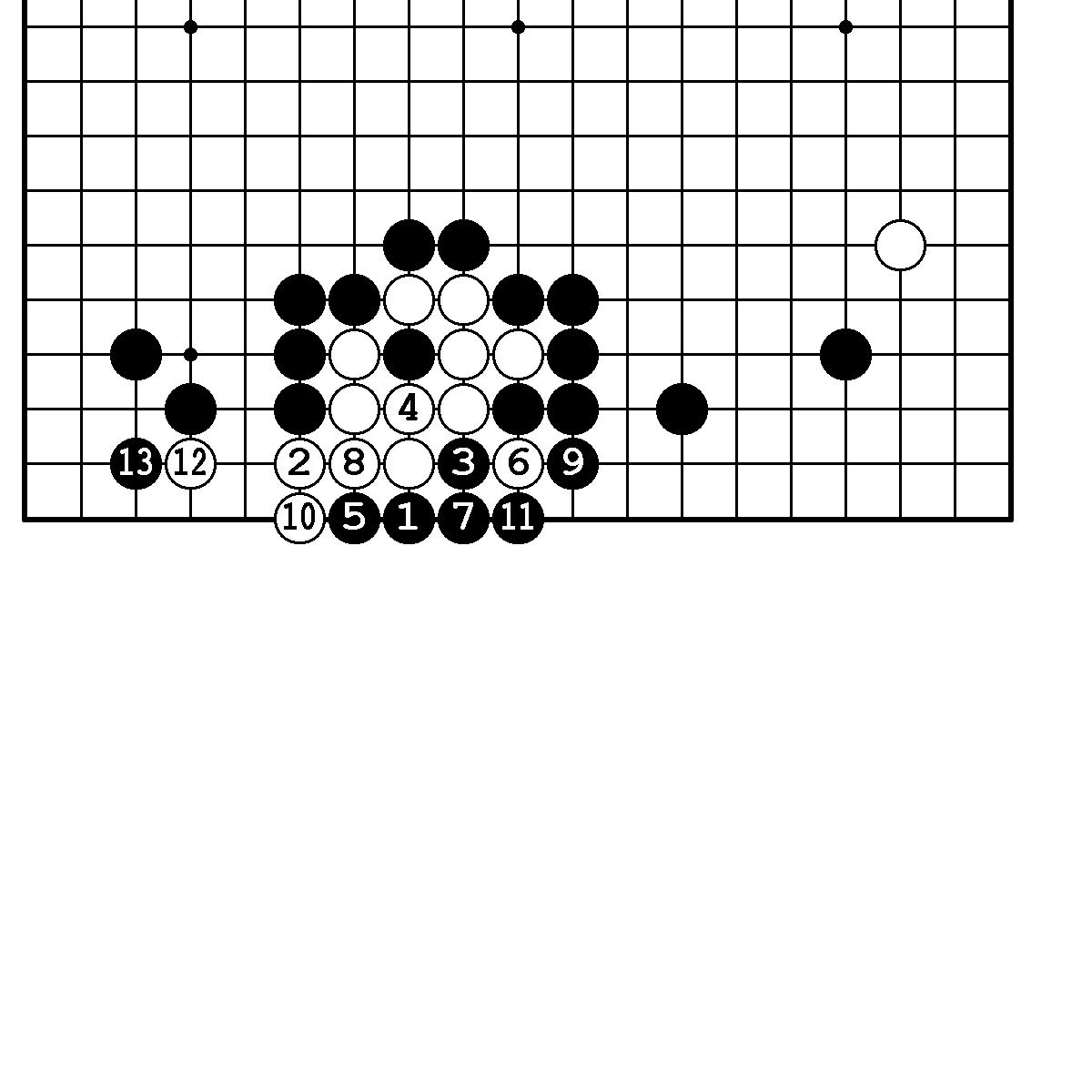                                            Глава 10. “Сагари”-тесудзи.      N1. Ход белых. Трудность В.                   N2. Ход белых. Трудность А.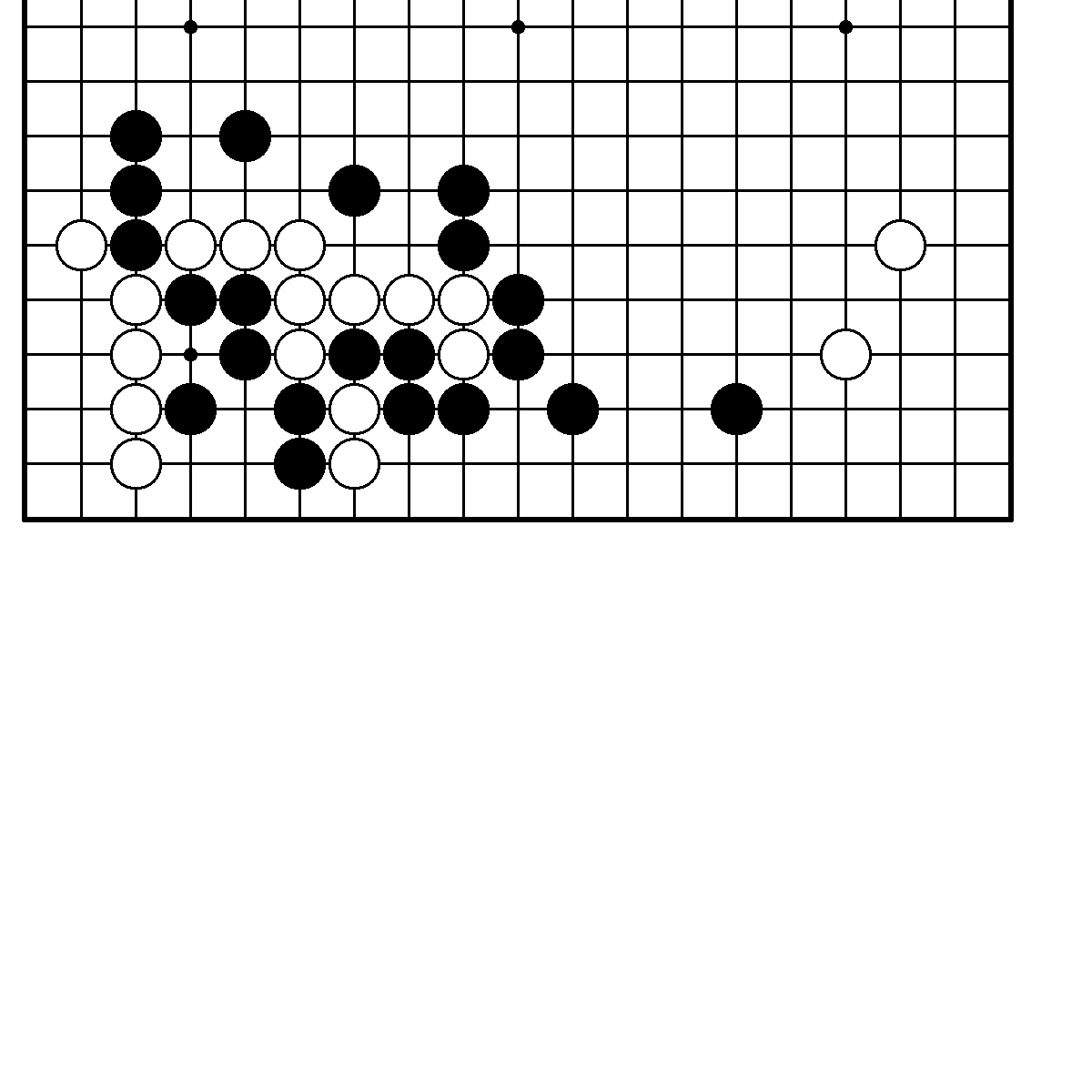 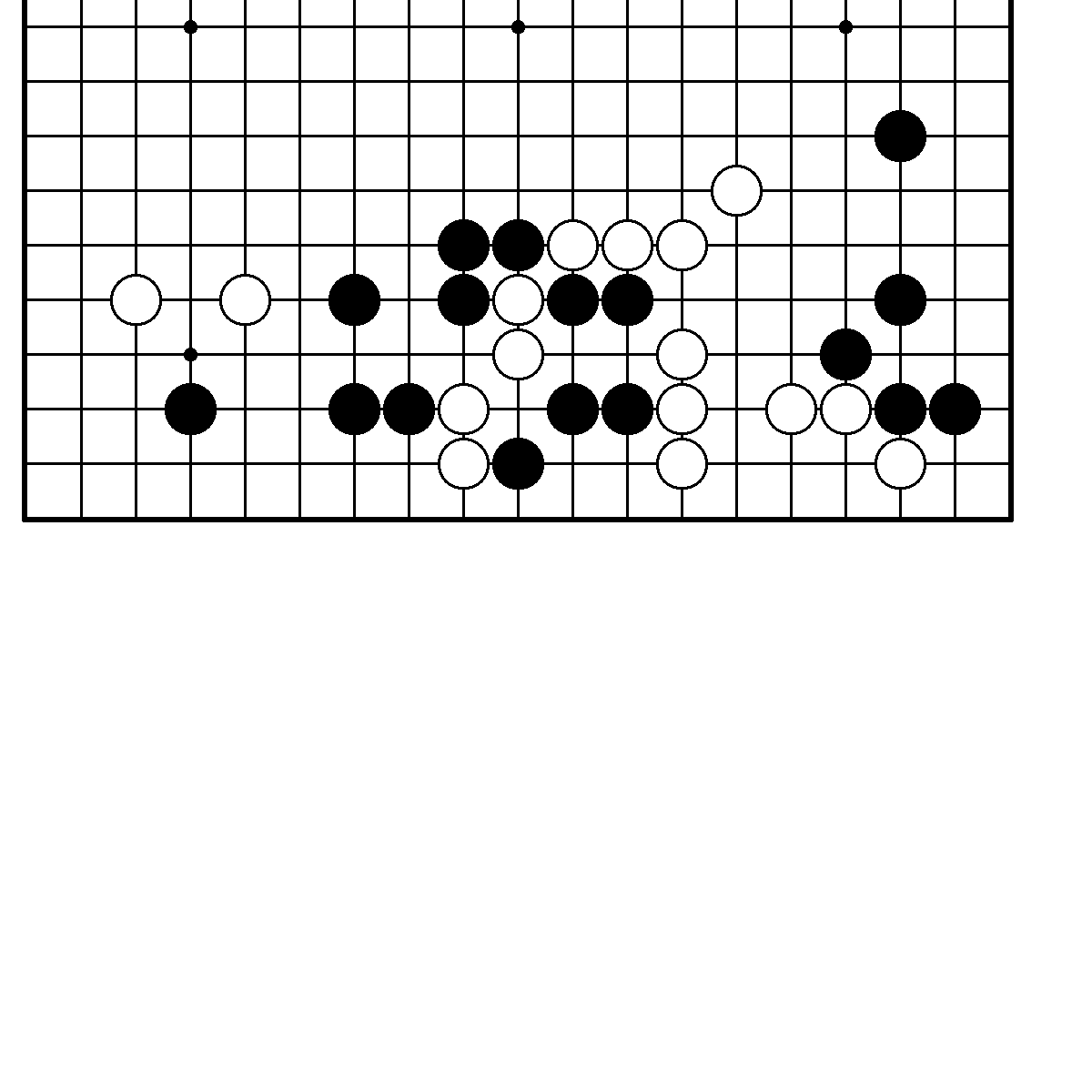       N3. Ход черных. Трудность А.                N4. Ход черных. Трудность А.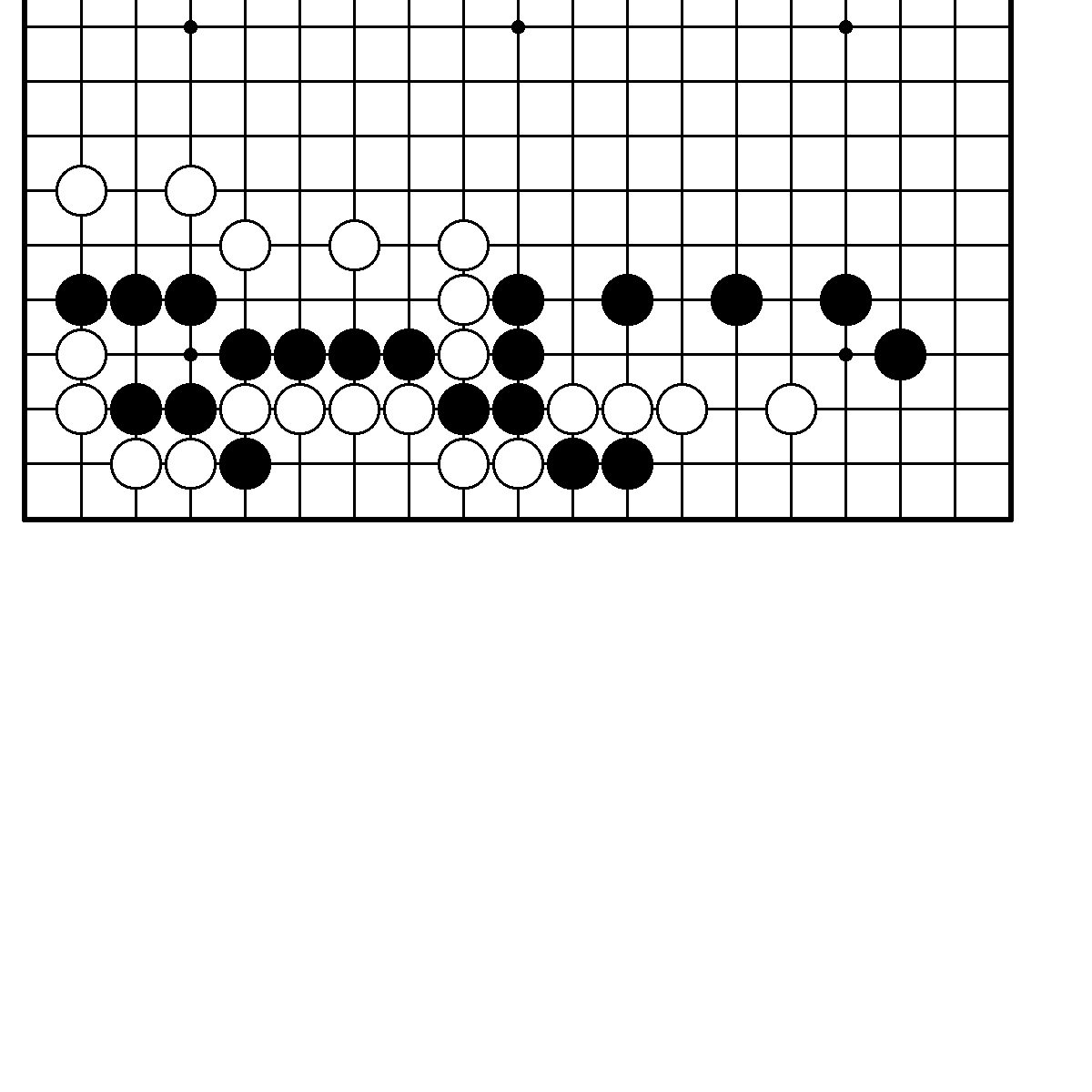 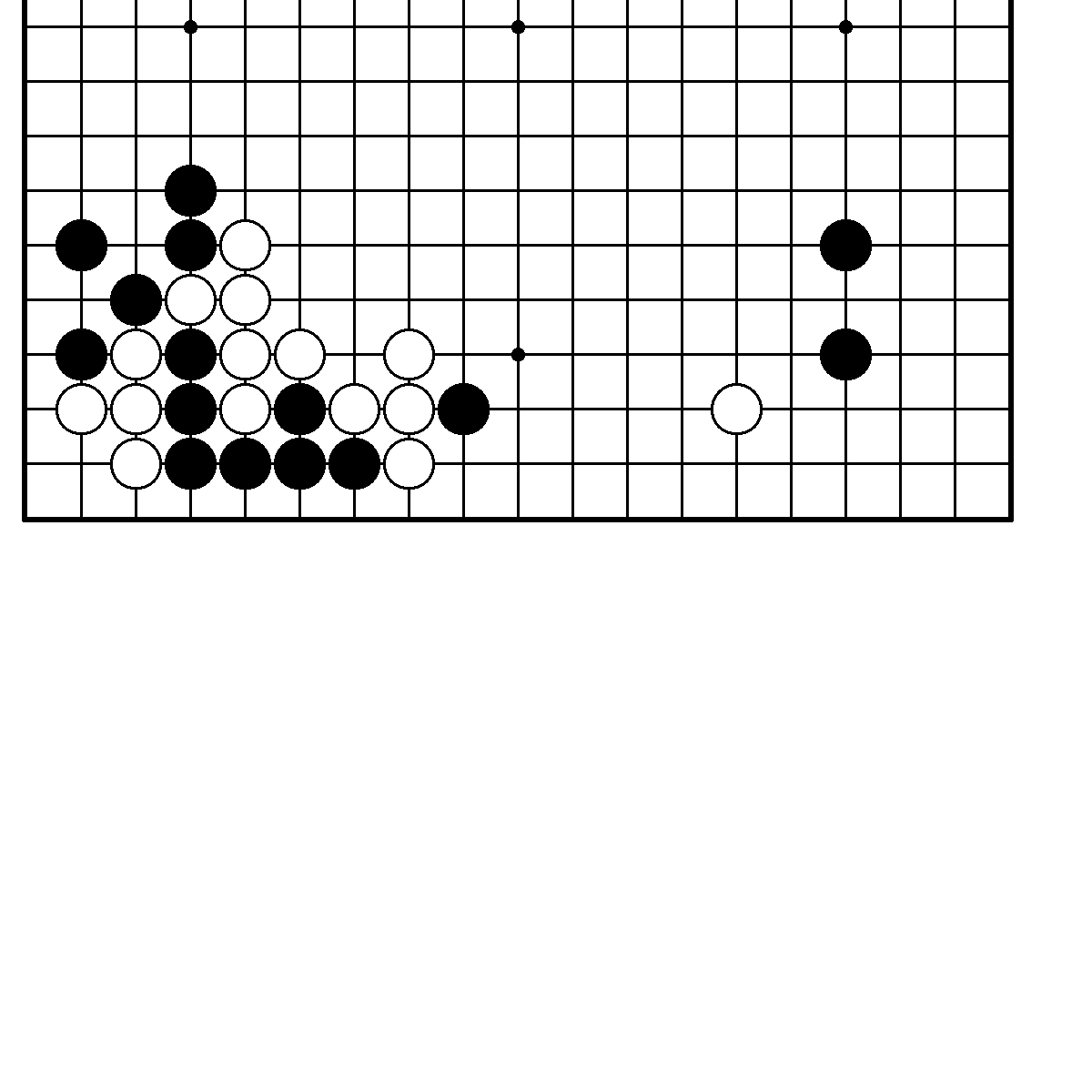       N5. Ход черных. Трудность А.                N6. Ход белых. Трудность А.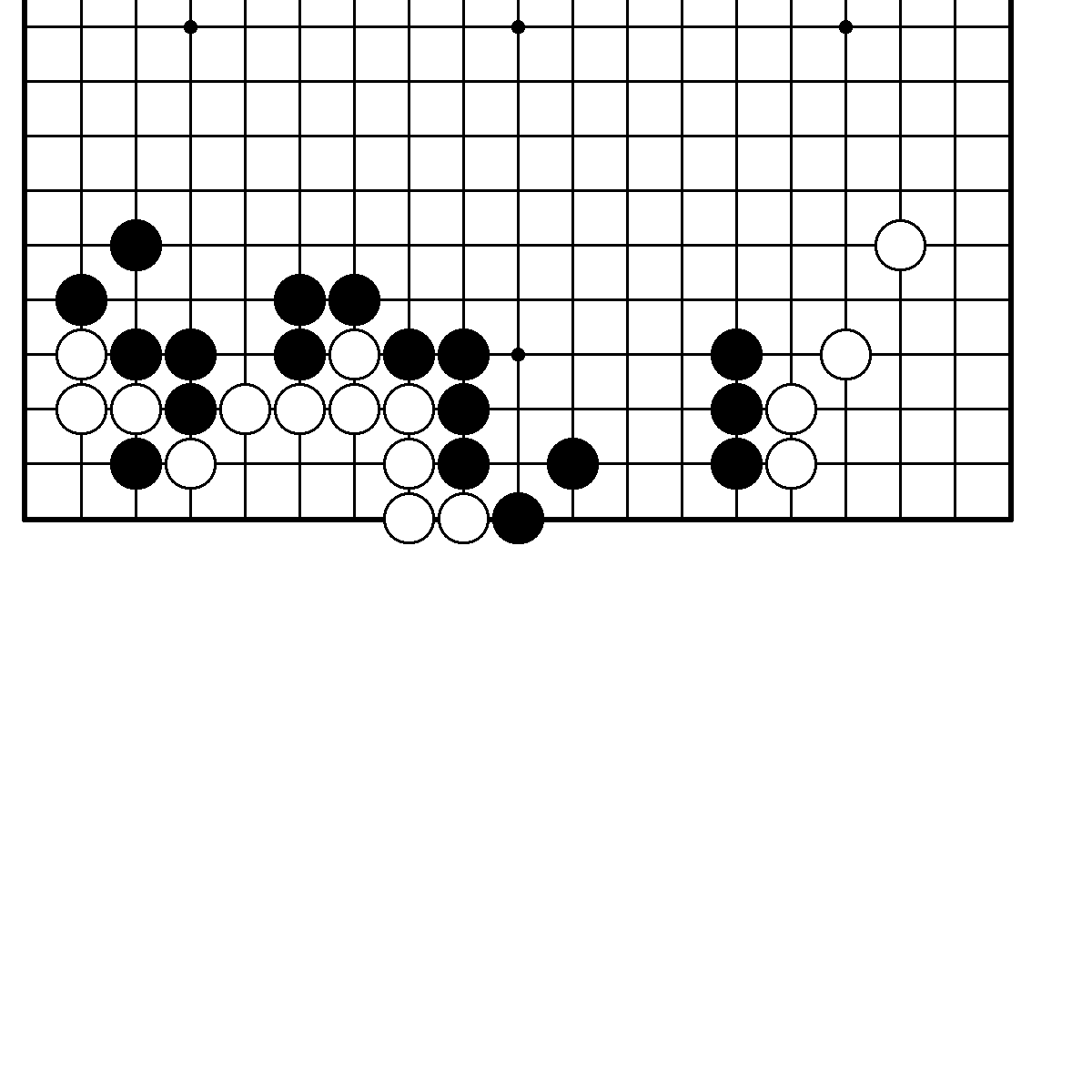 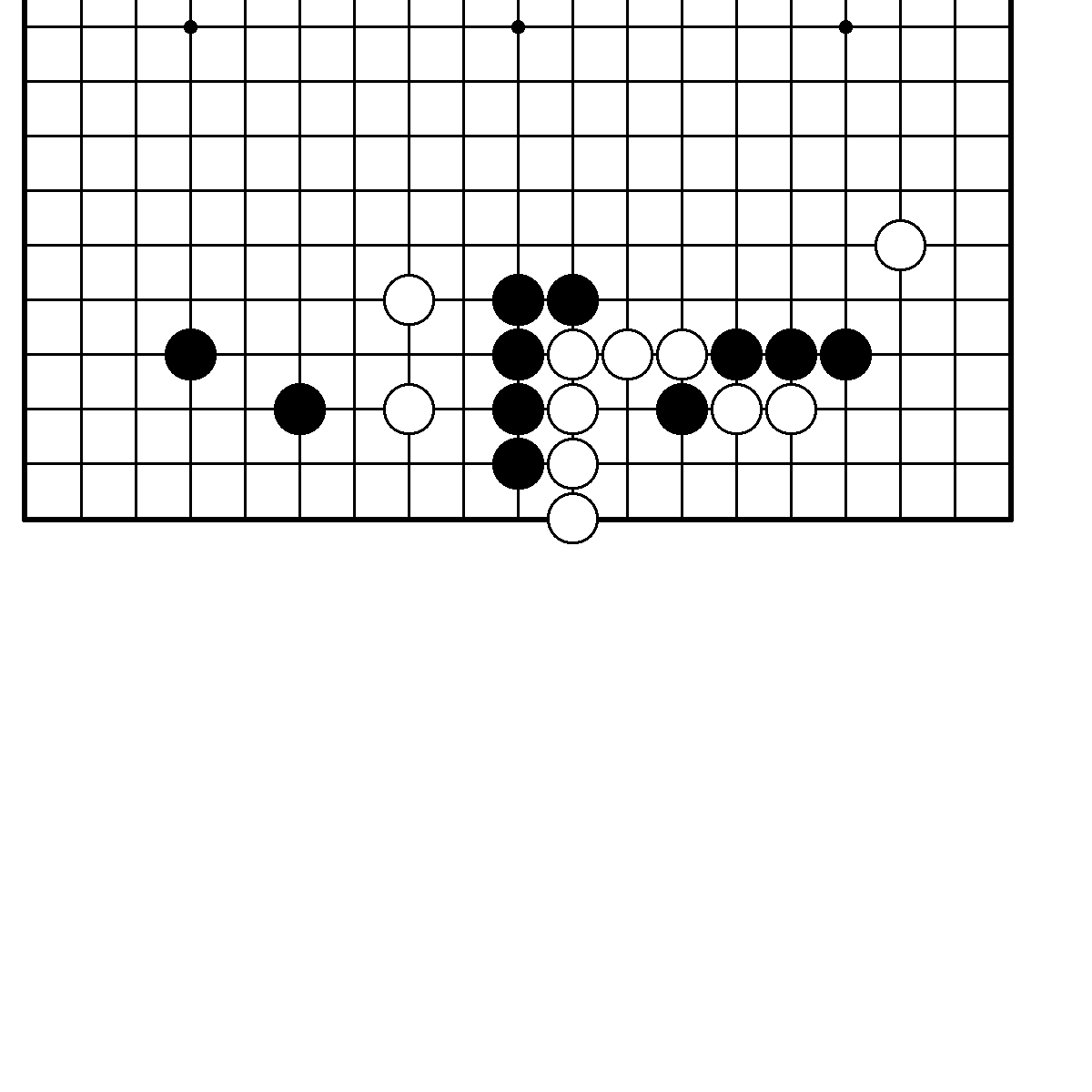                                                                   108    N7. Ход черных. Трудность А.                N8. Ход белых. Трудность А.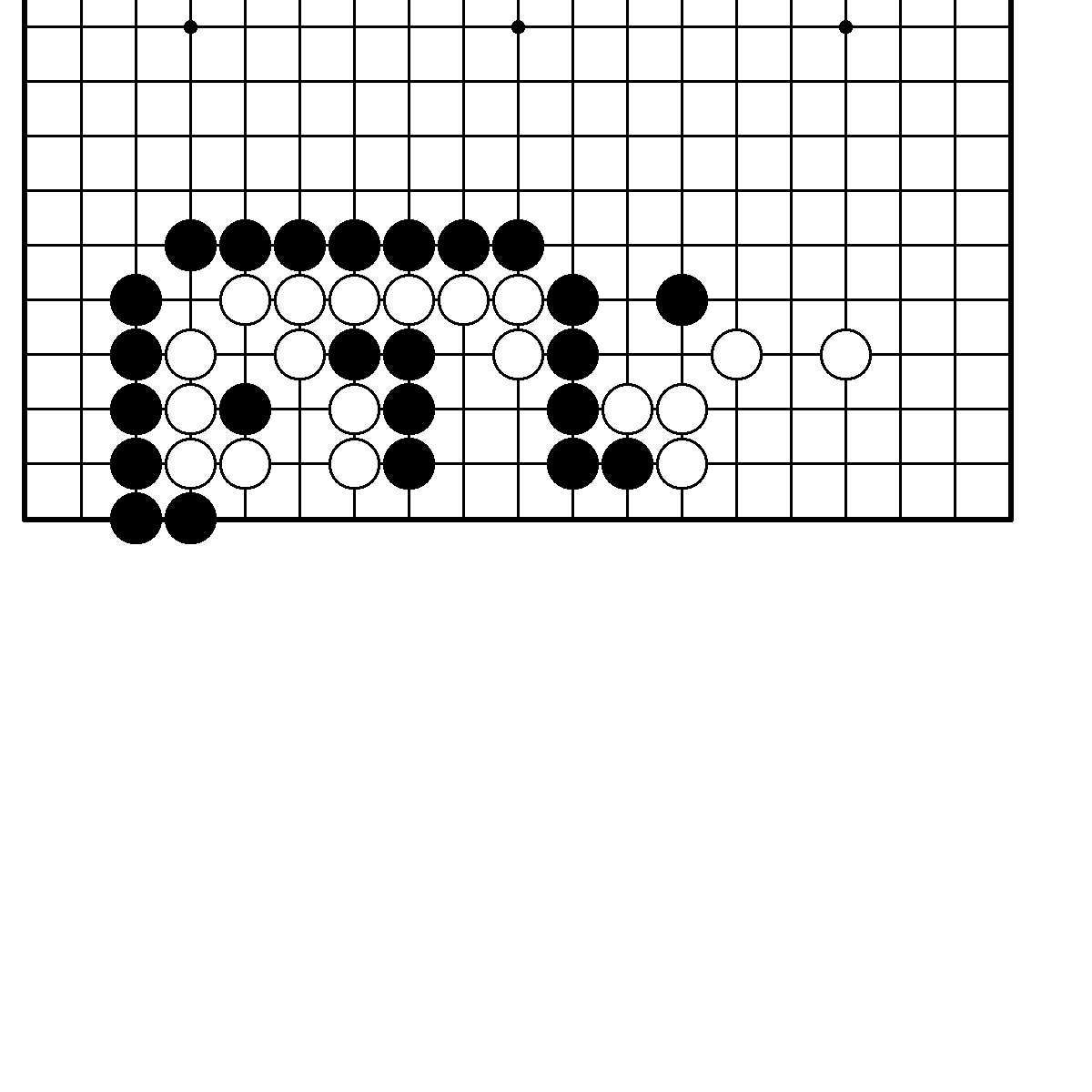 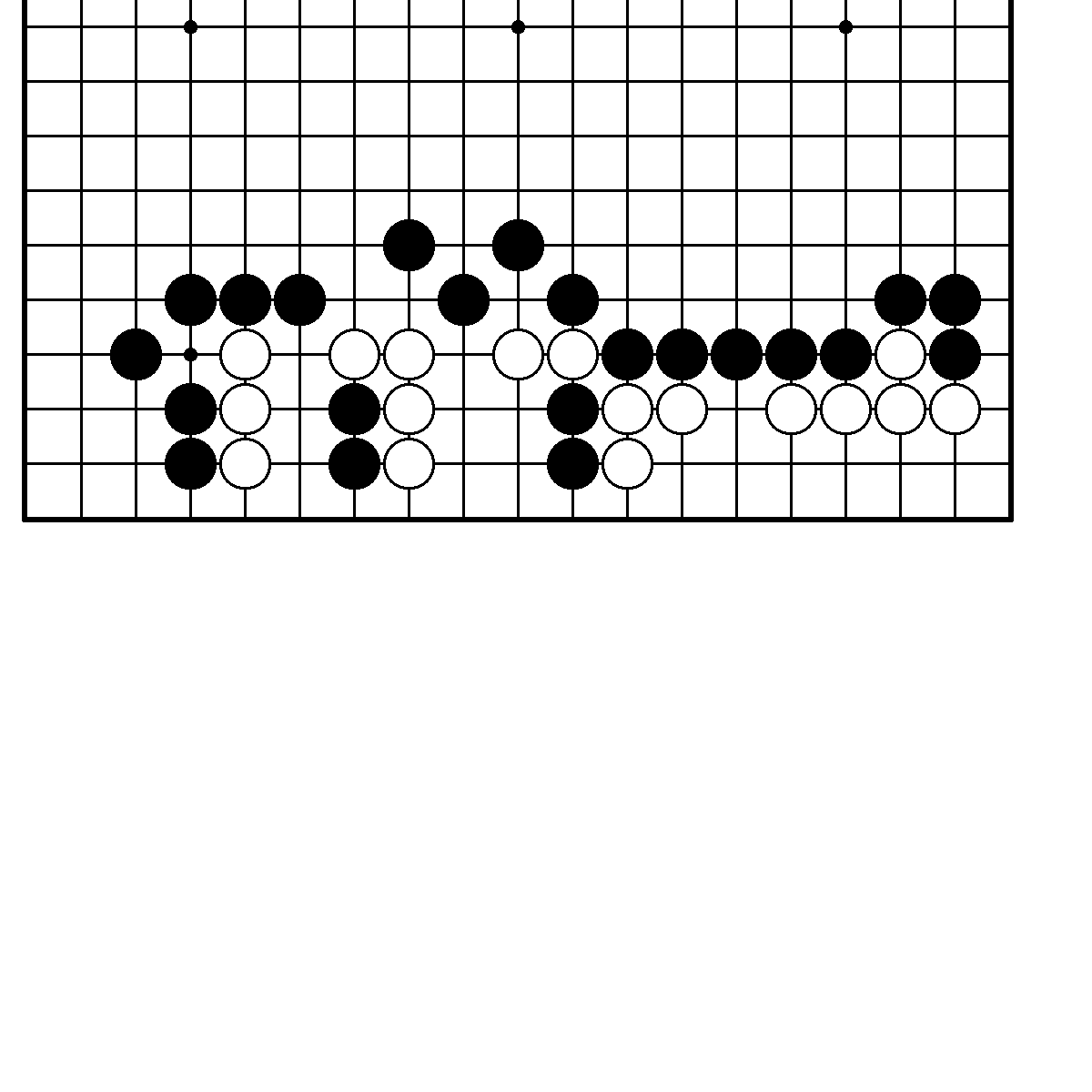      N9. Ход белых. Трудность А.                   N10. Ход белых. Трудность В.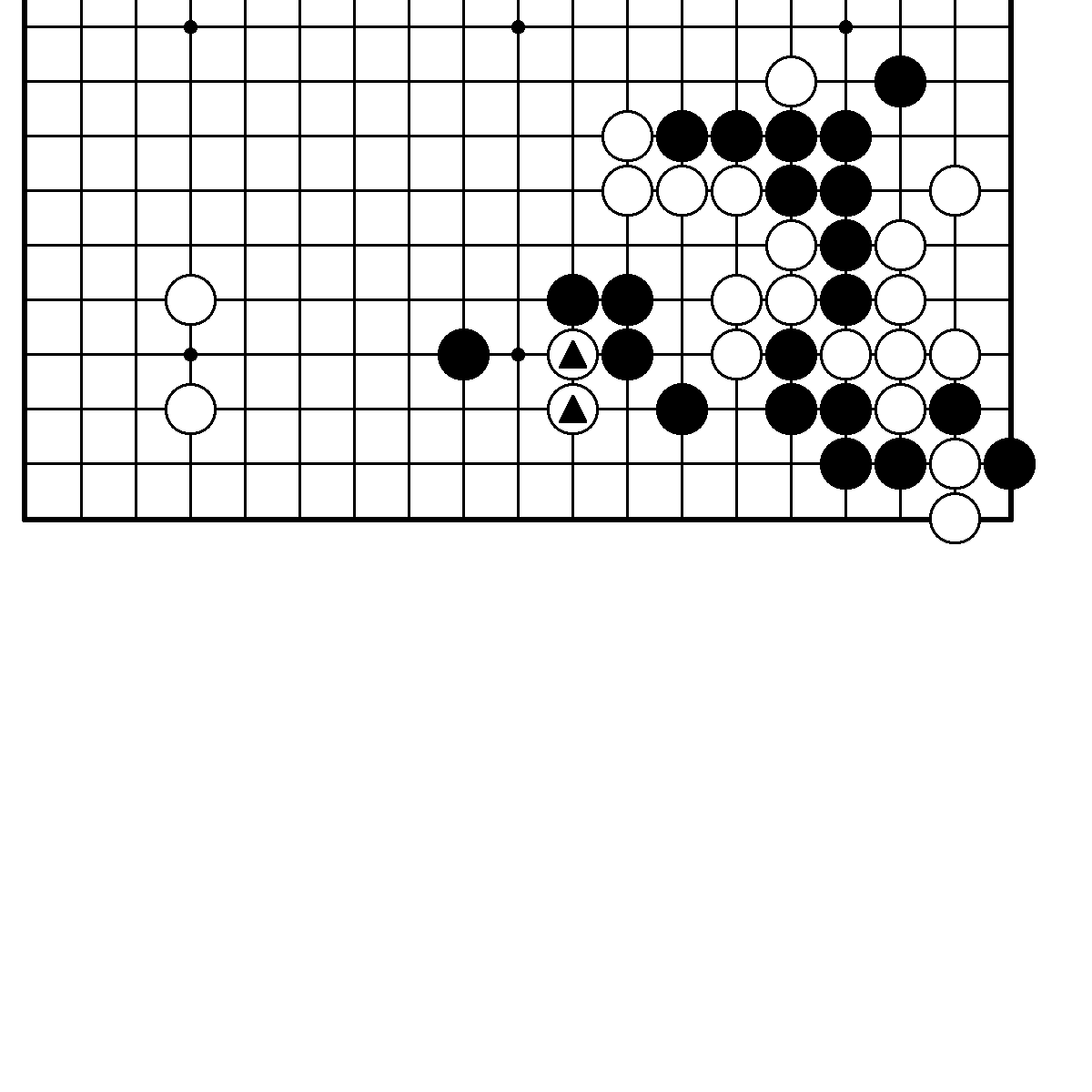 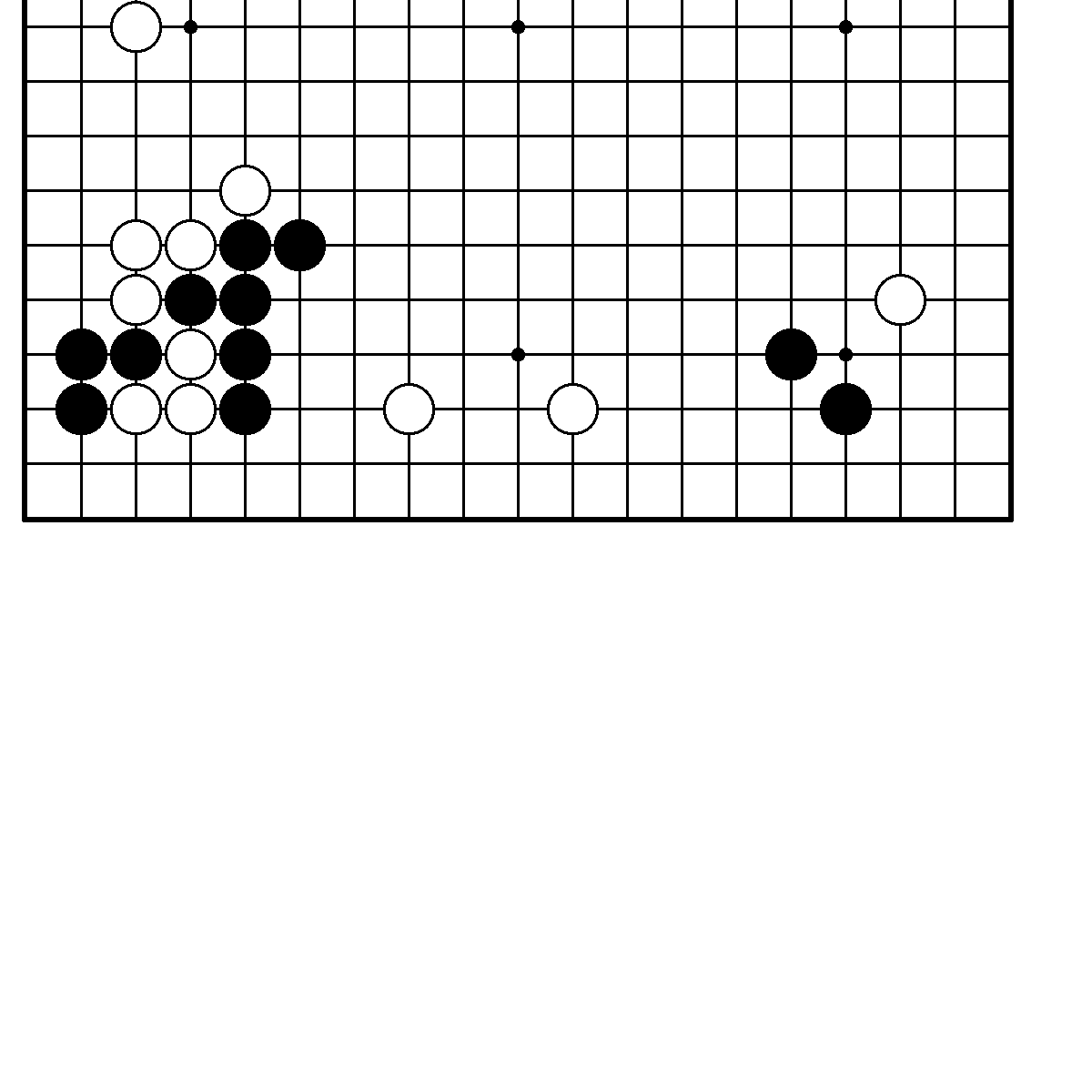     N11. Ход белых. Трудность В.                 N12. Ход белых. Трудность В.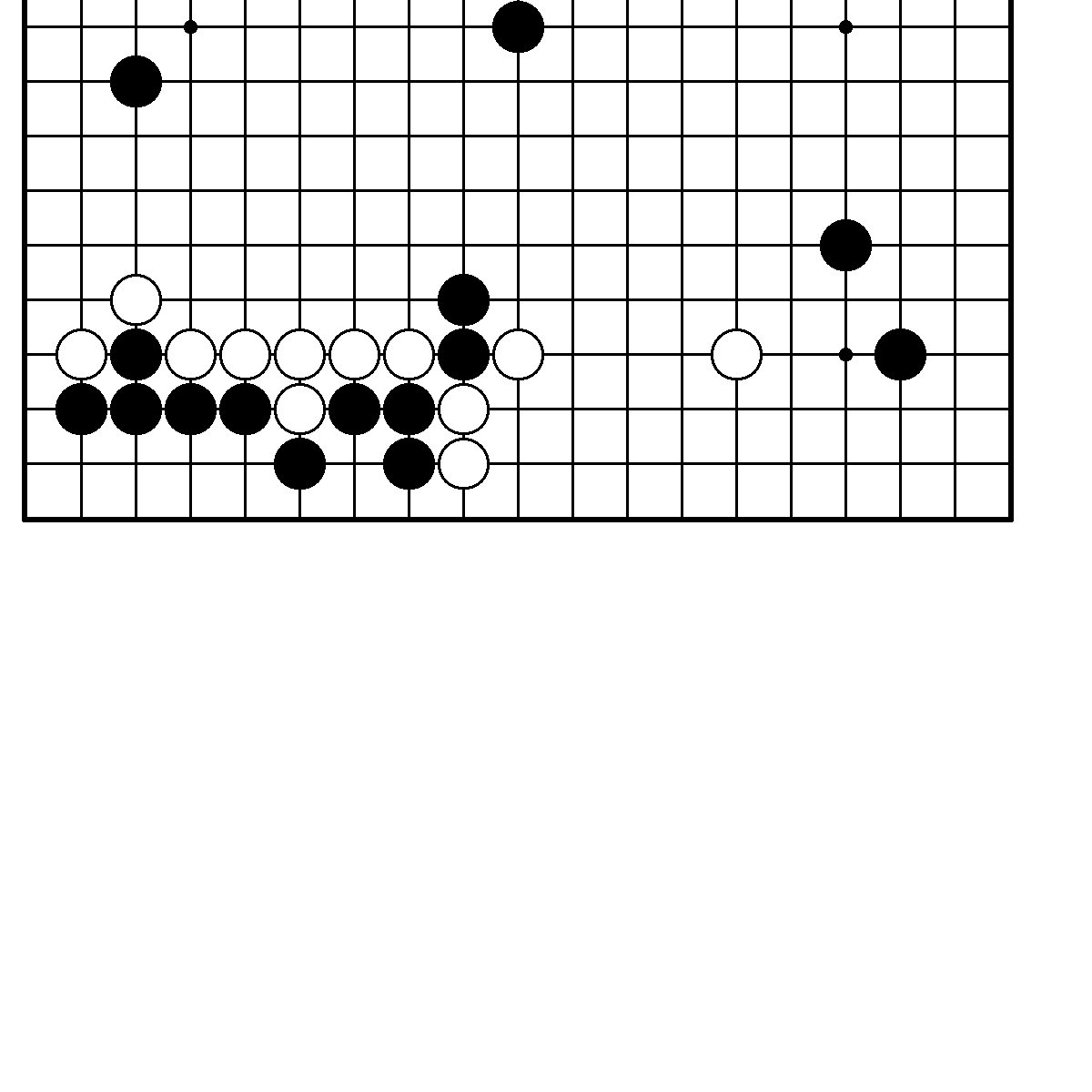 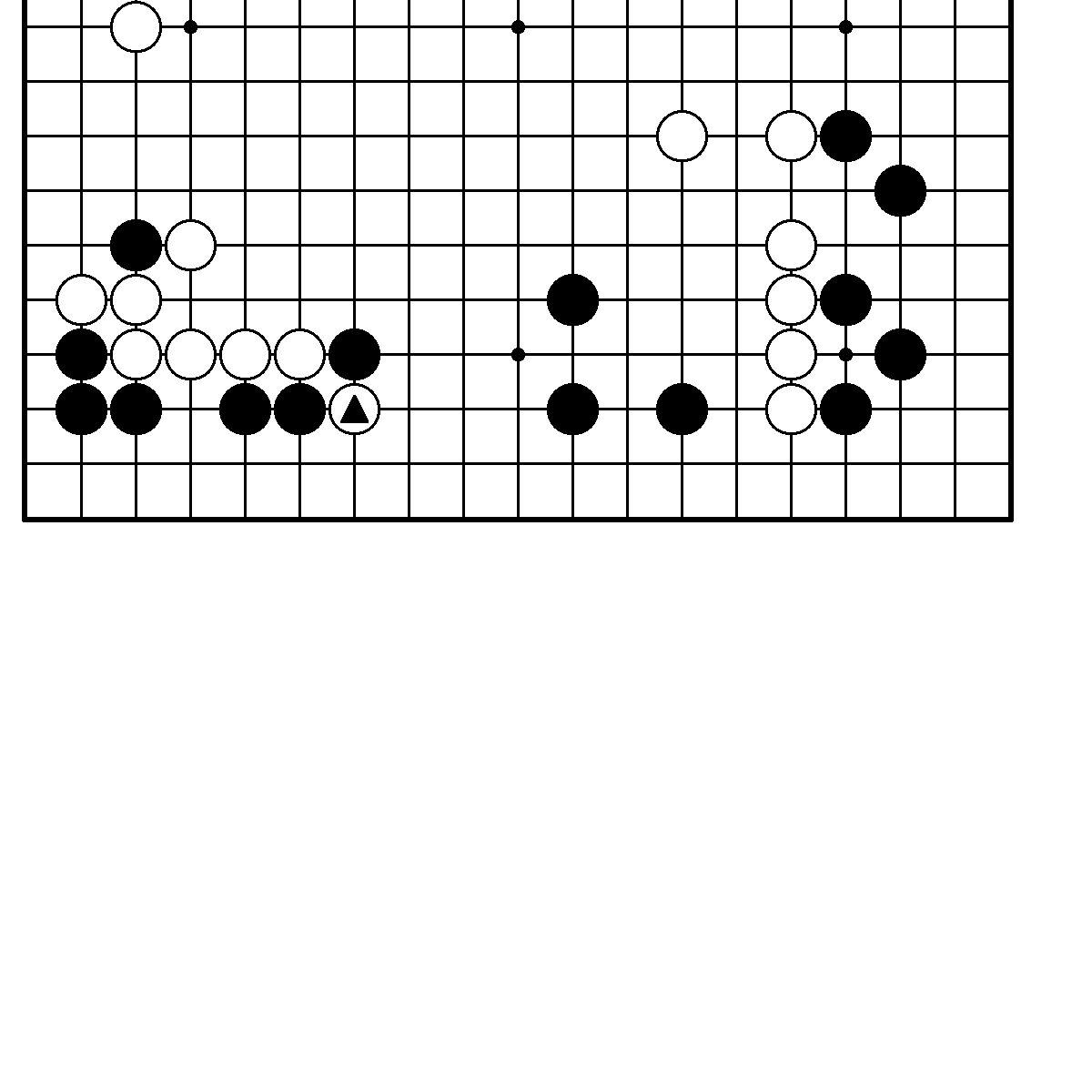     N13. Ход белых. Трудность В.                 N14. Ход белых. Трудность В.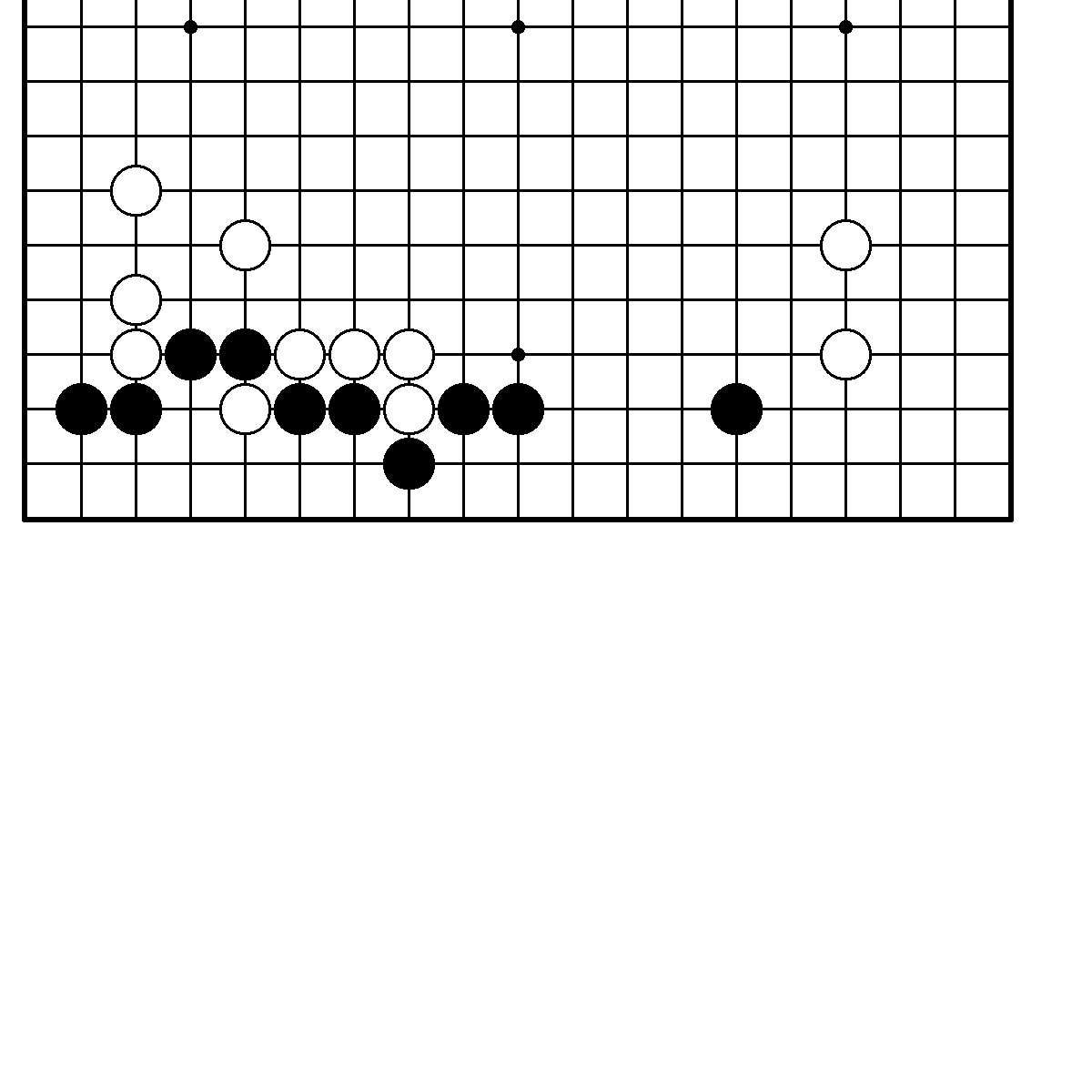 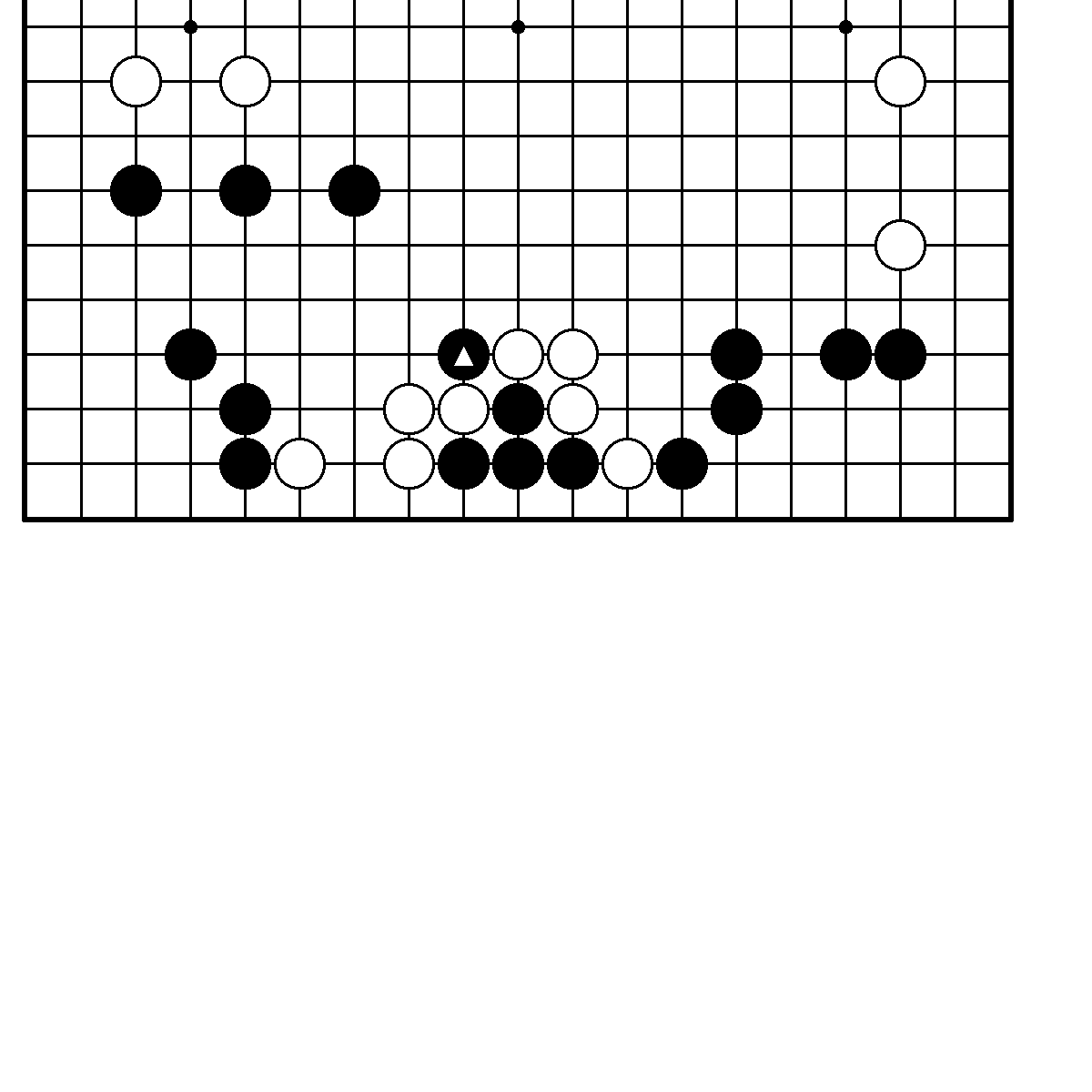                                                                  109     N15. Ход белых. Трудность А.                 N16. Ход черных. Трудность В.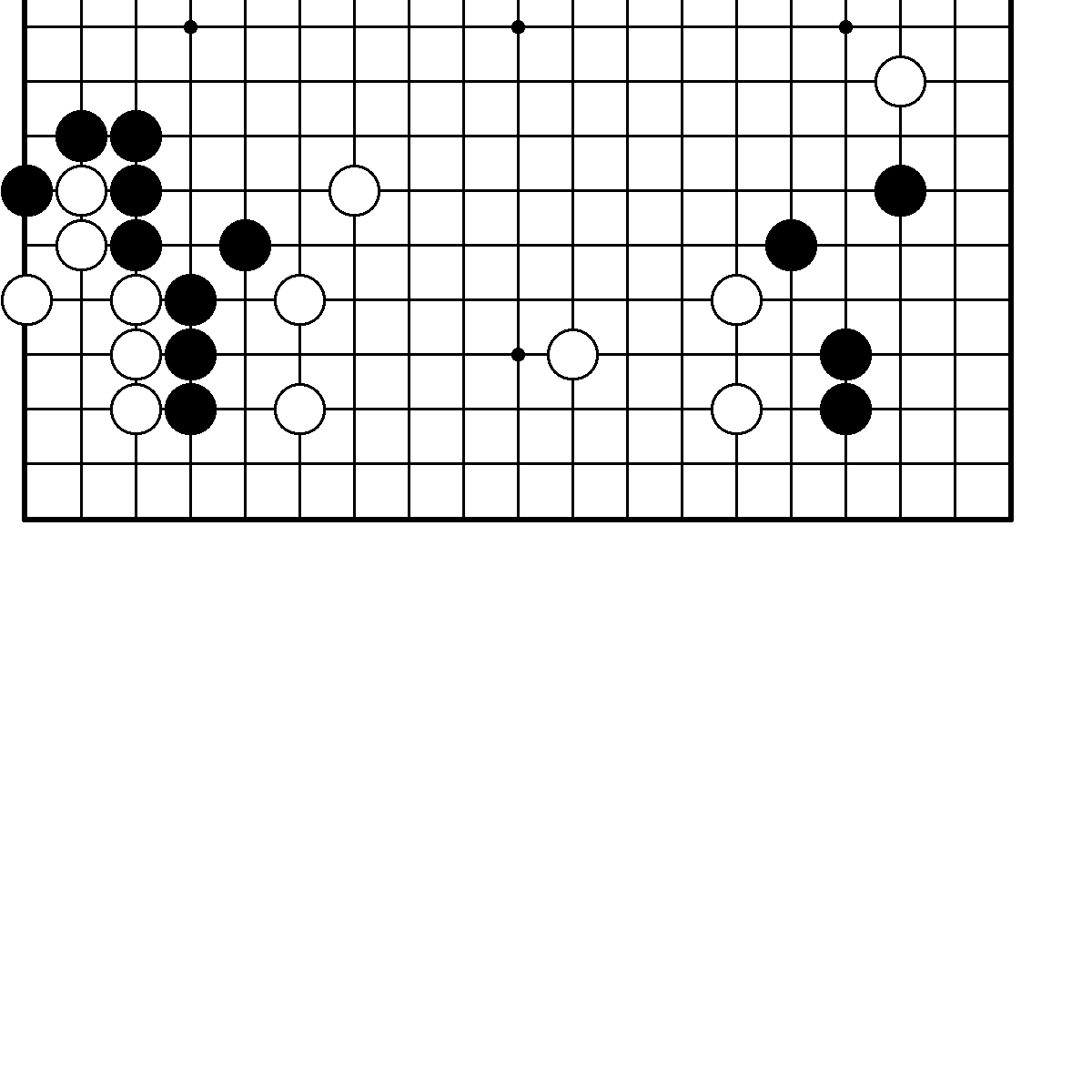 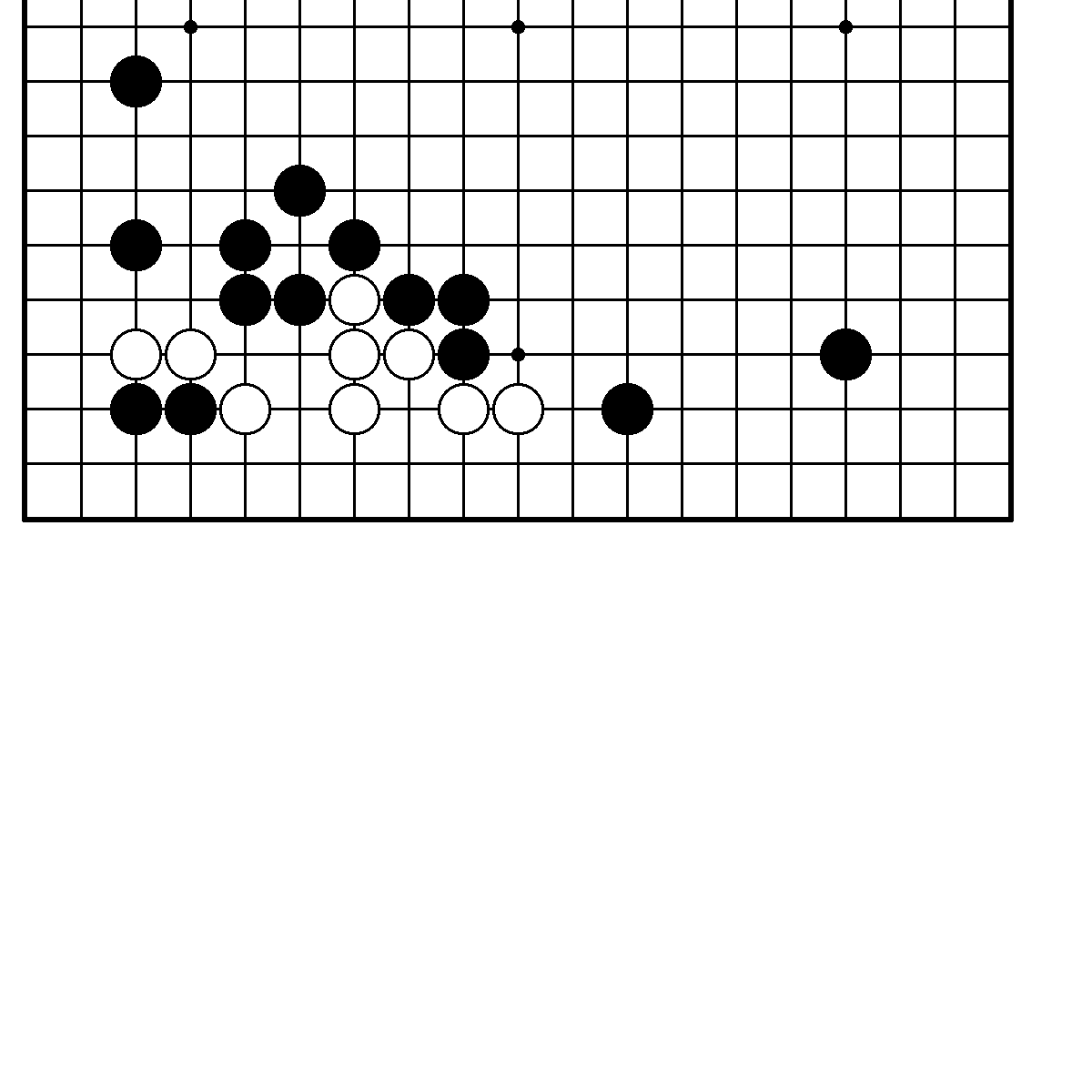       N17. Ход черных. Трудность А.              N18. Ход черных. Трудность В.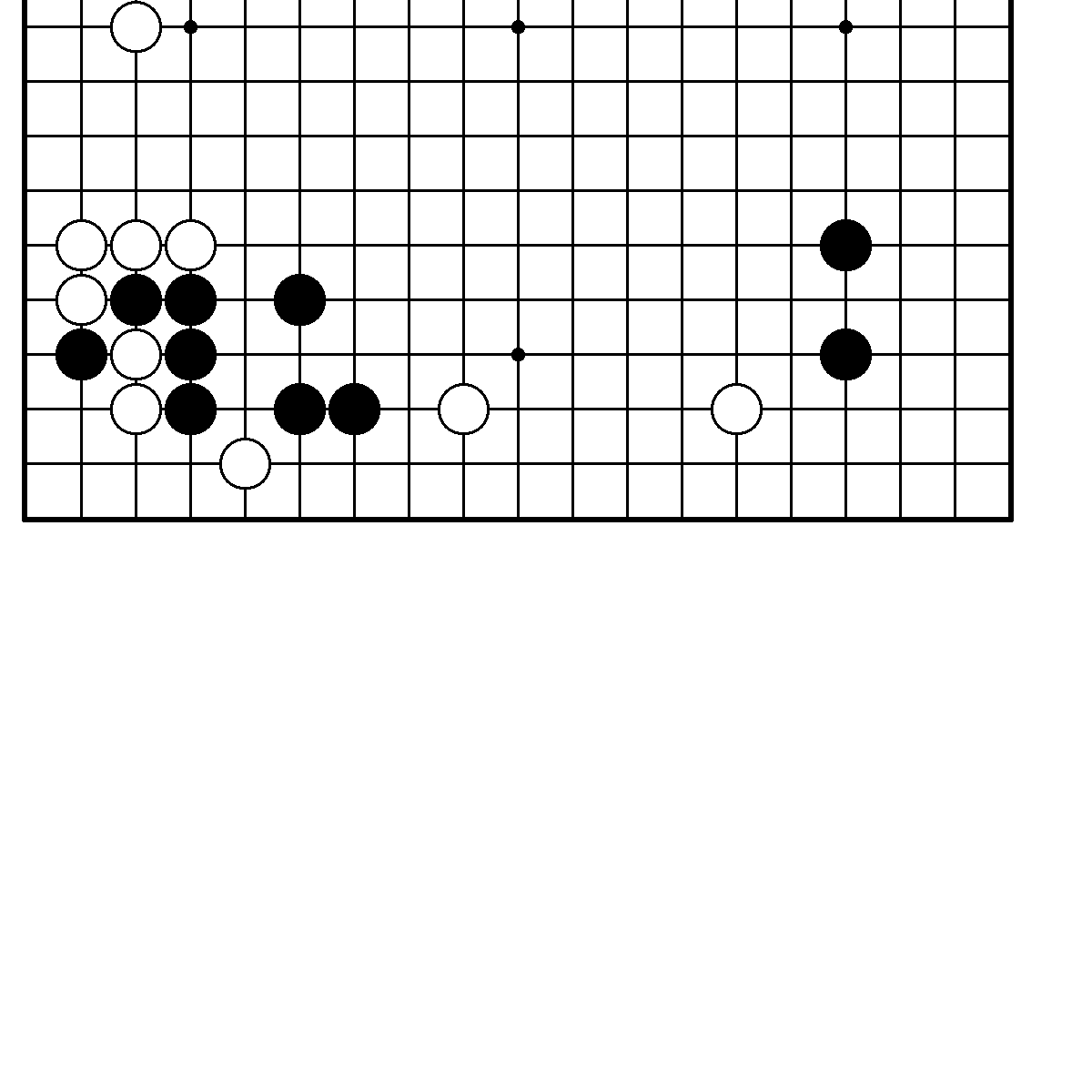 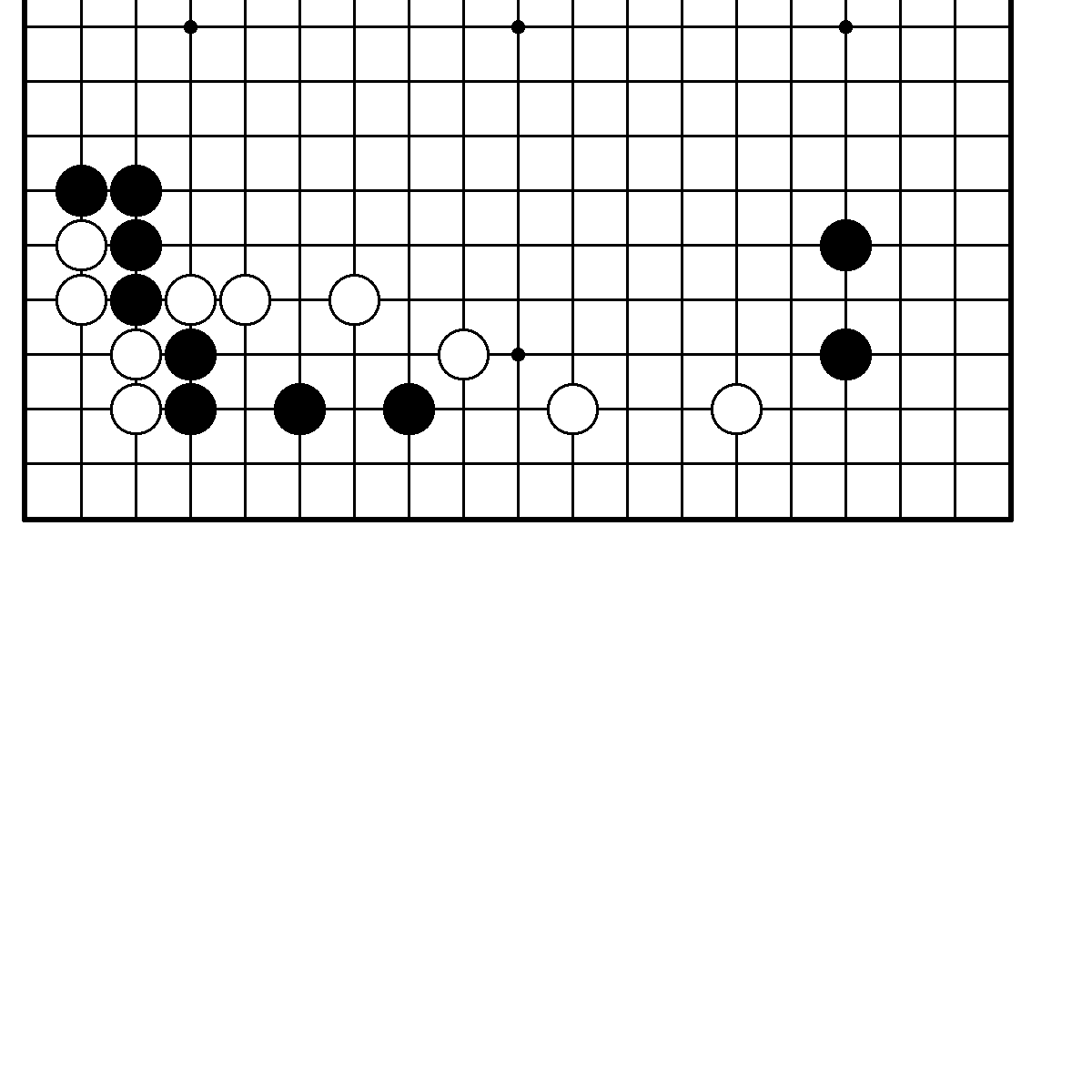       N19. Ход черных. Трудность С.              N20. Ход черных. Трудность С.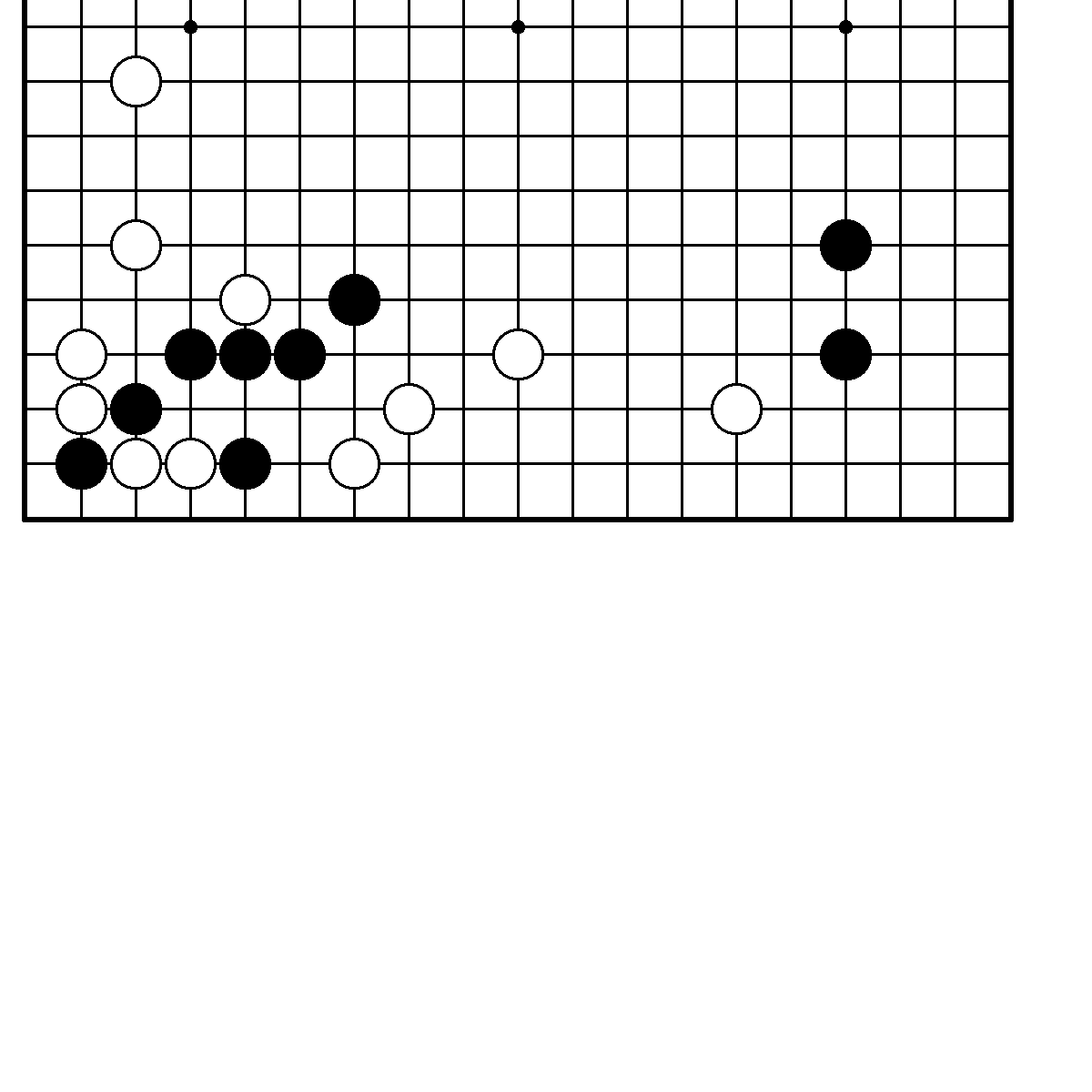 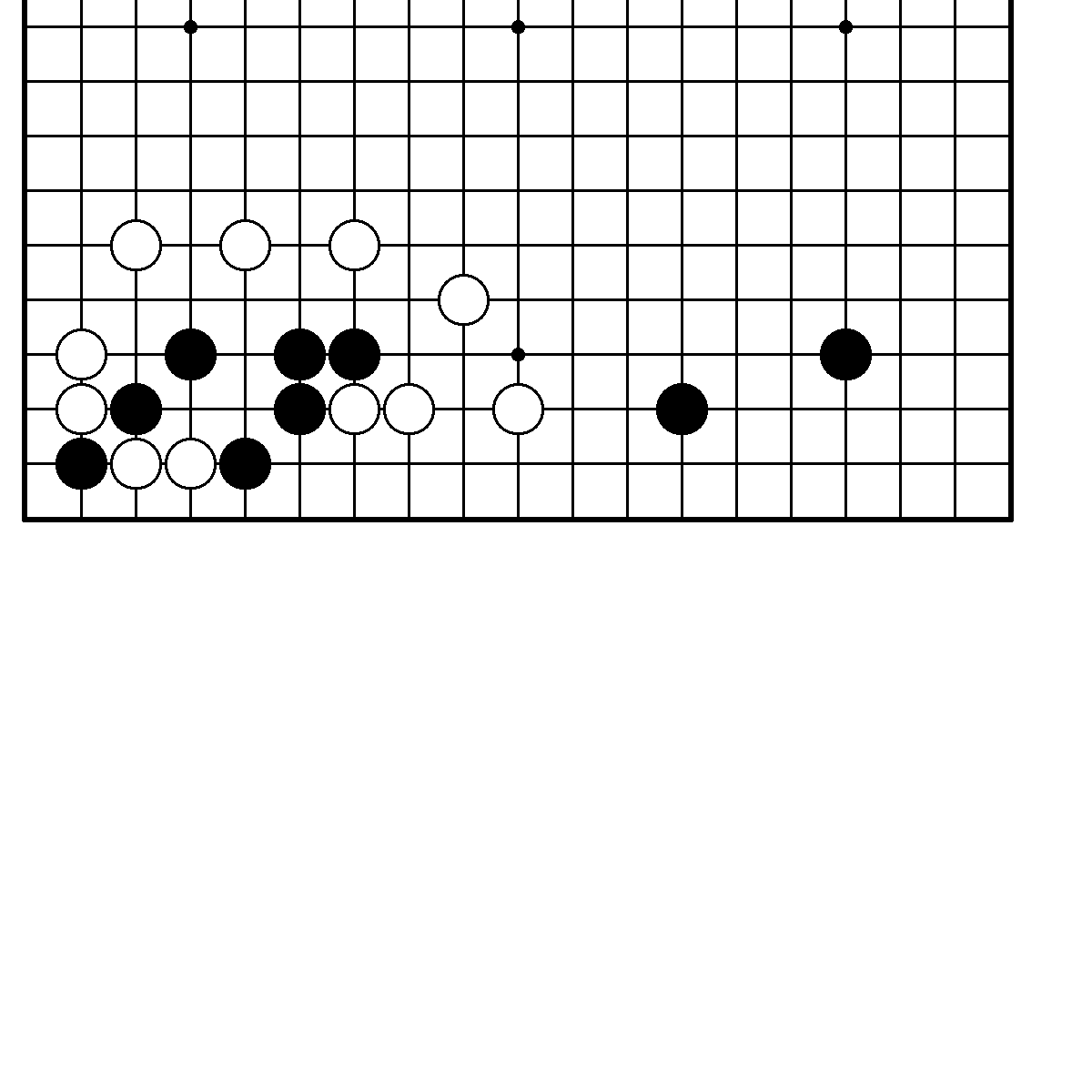       N21. Ход черных. Трудность В.              N22. Ход черных. Трудность В.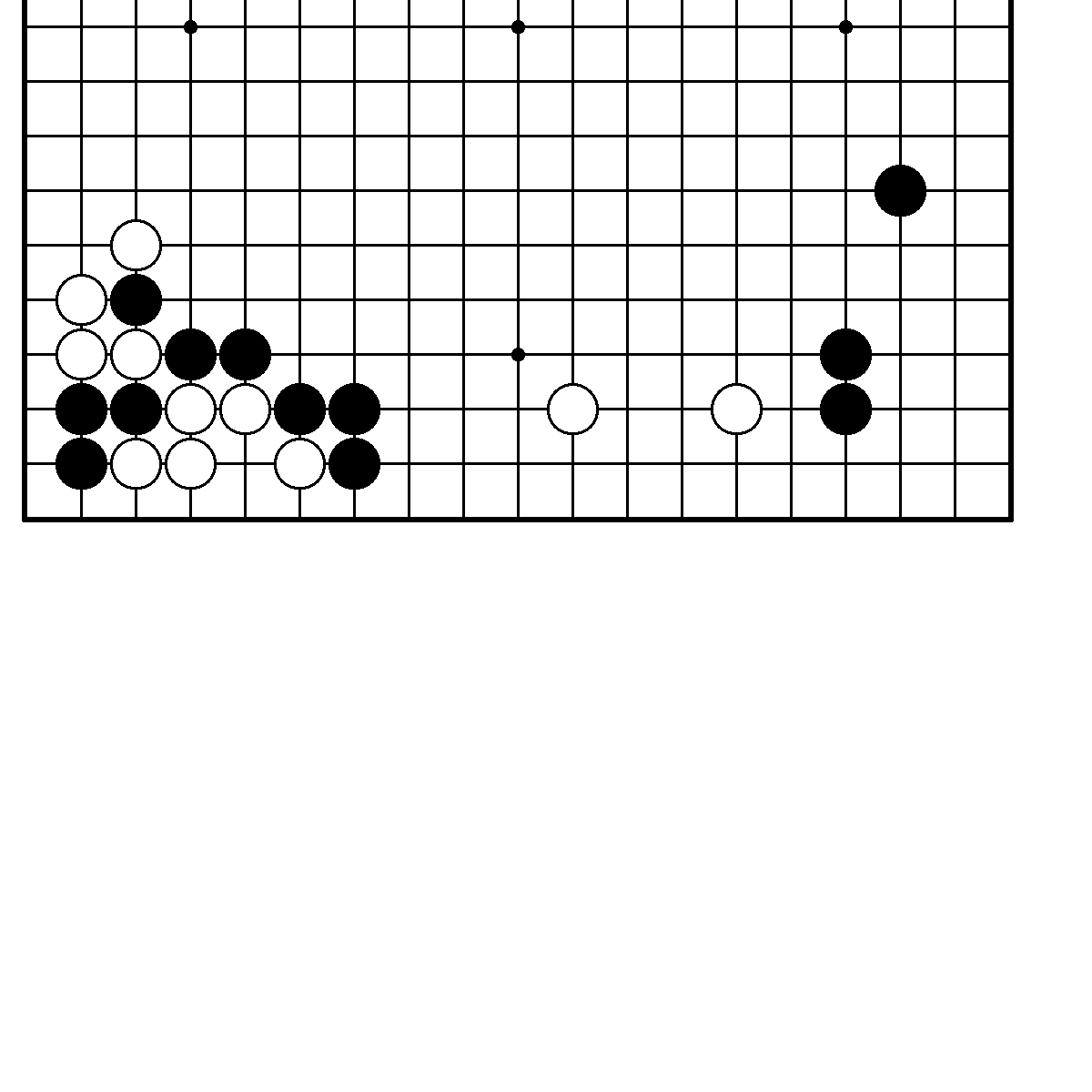 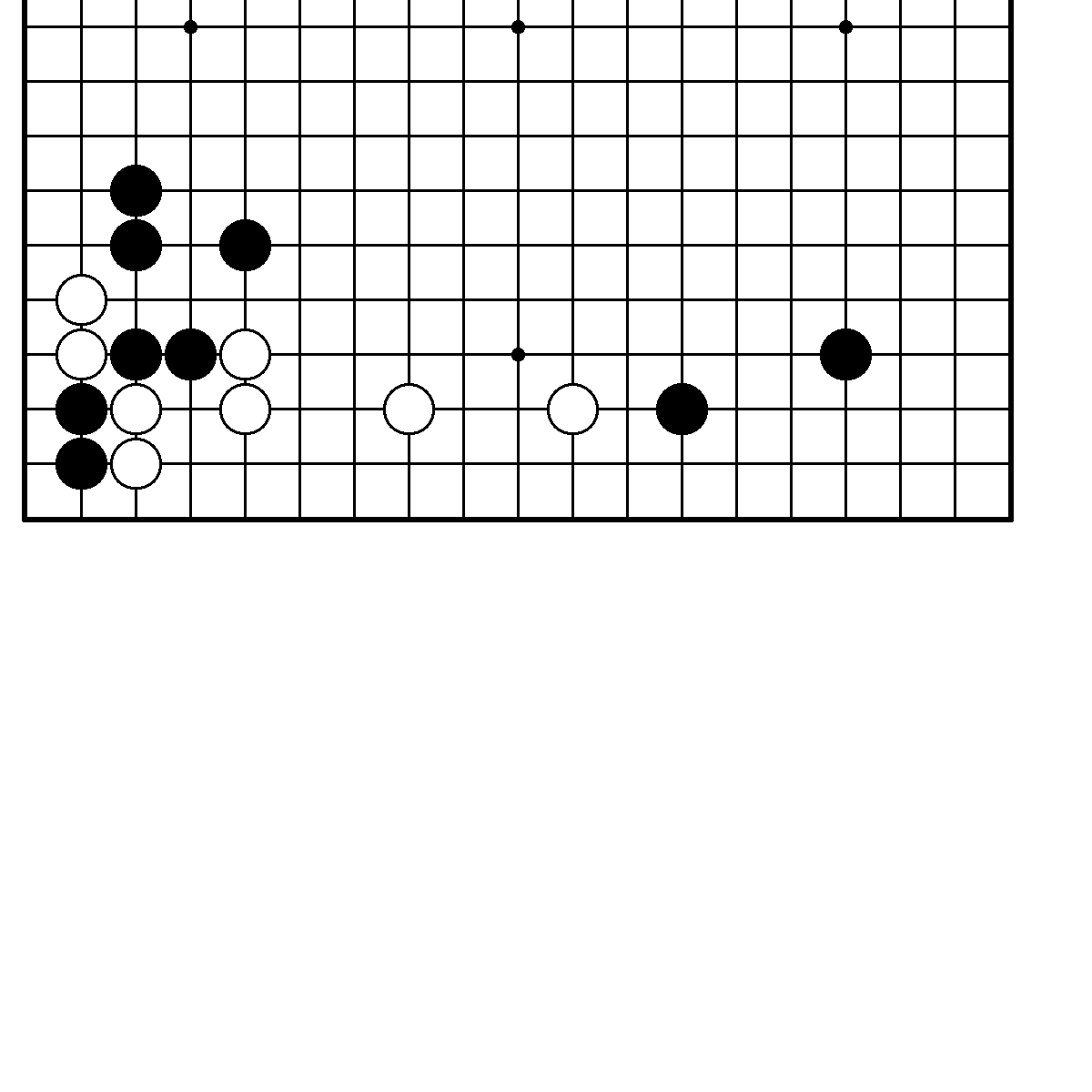                                                                    110    N23. Ход черных. Трудность С.               N24. Ход черных. Трудность А.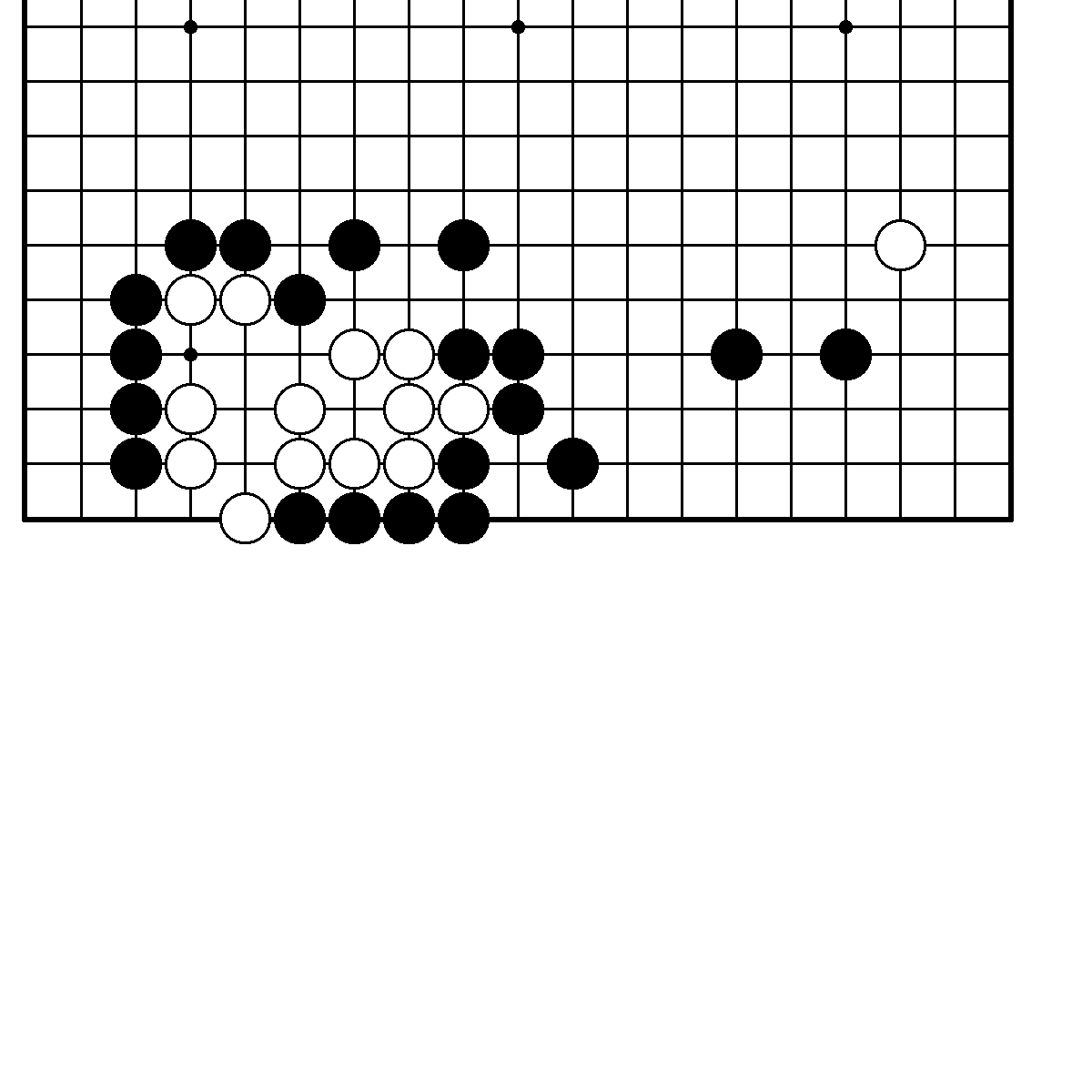 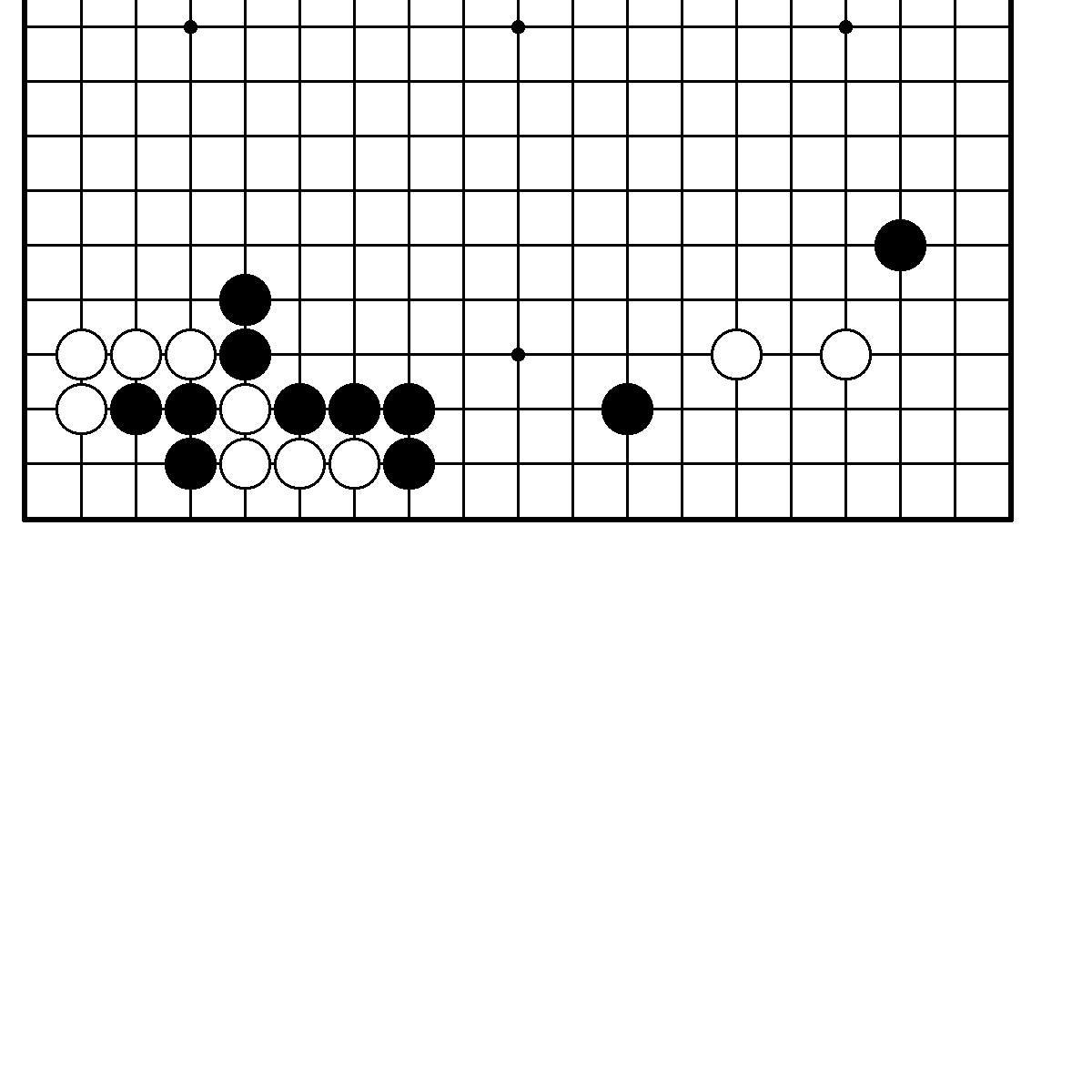      N25. Ход черных. Трудность В.              N26. Ход белых. Трудность В.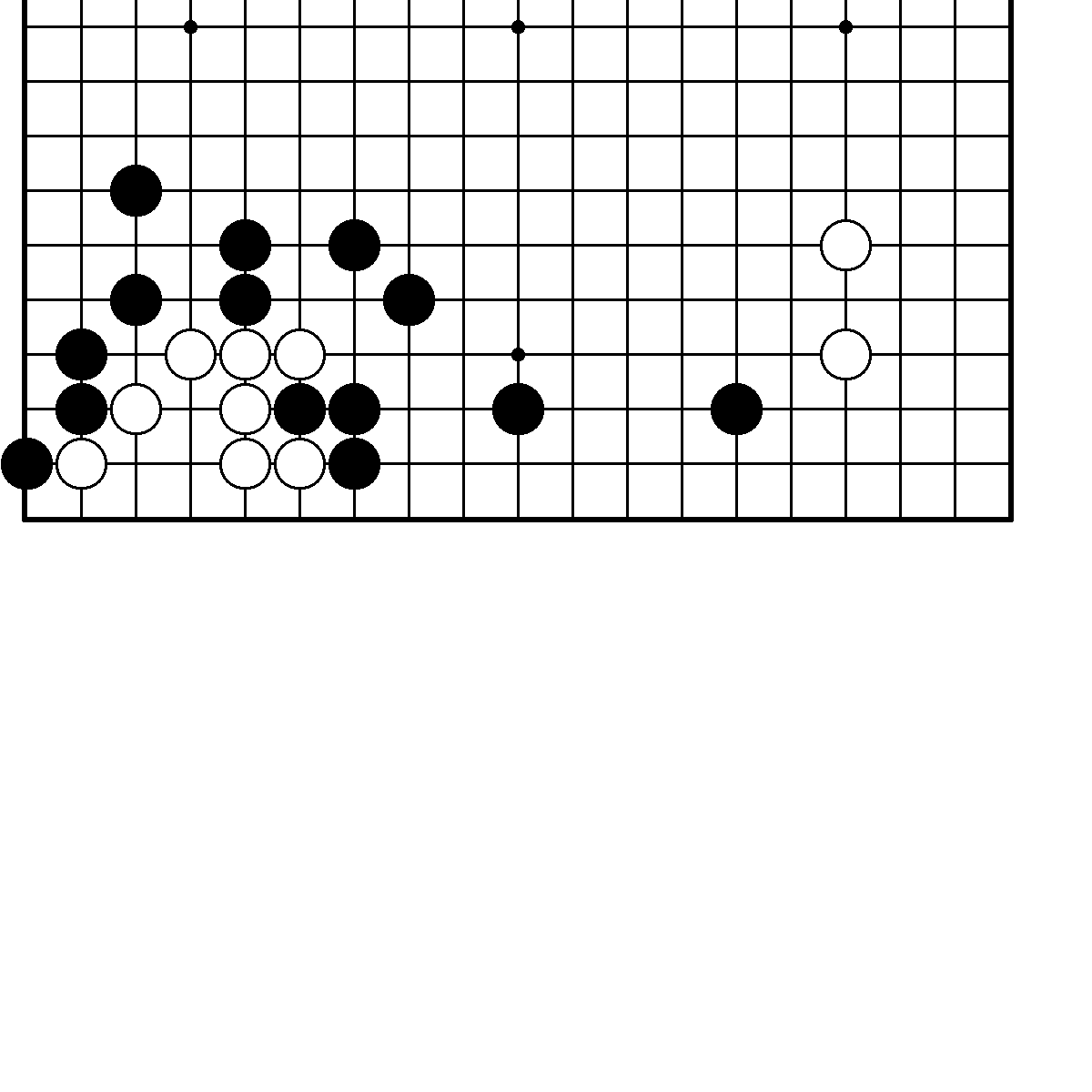 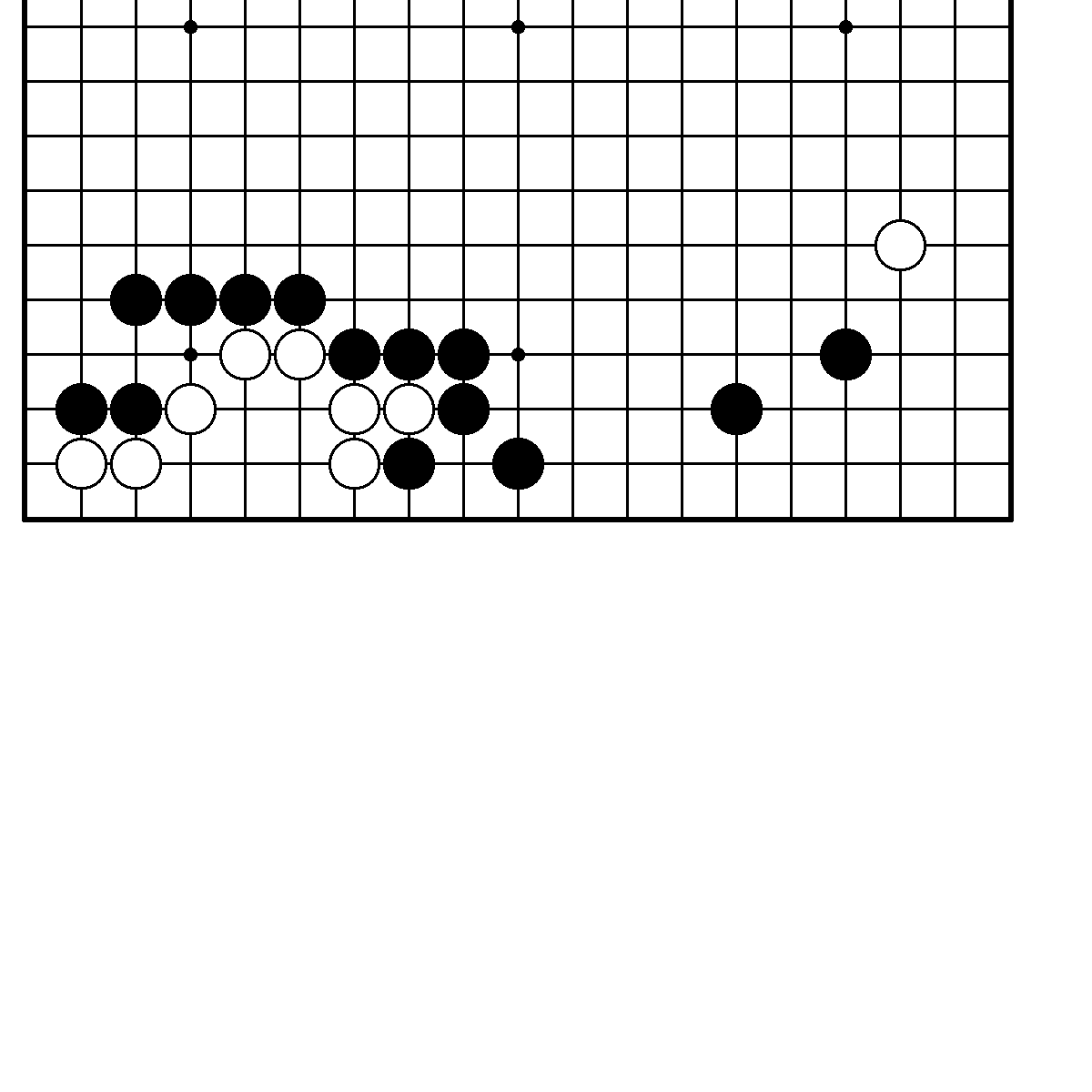                                              Ответы к главе 10.     N1. Правильный ответ.                             N2. Правильный ответ.       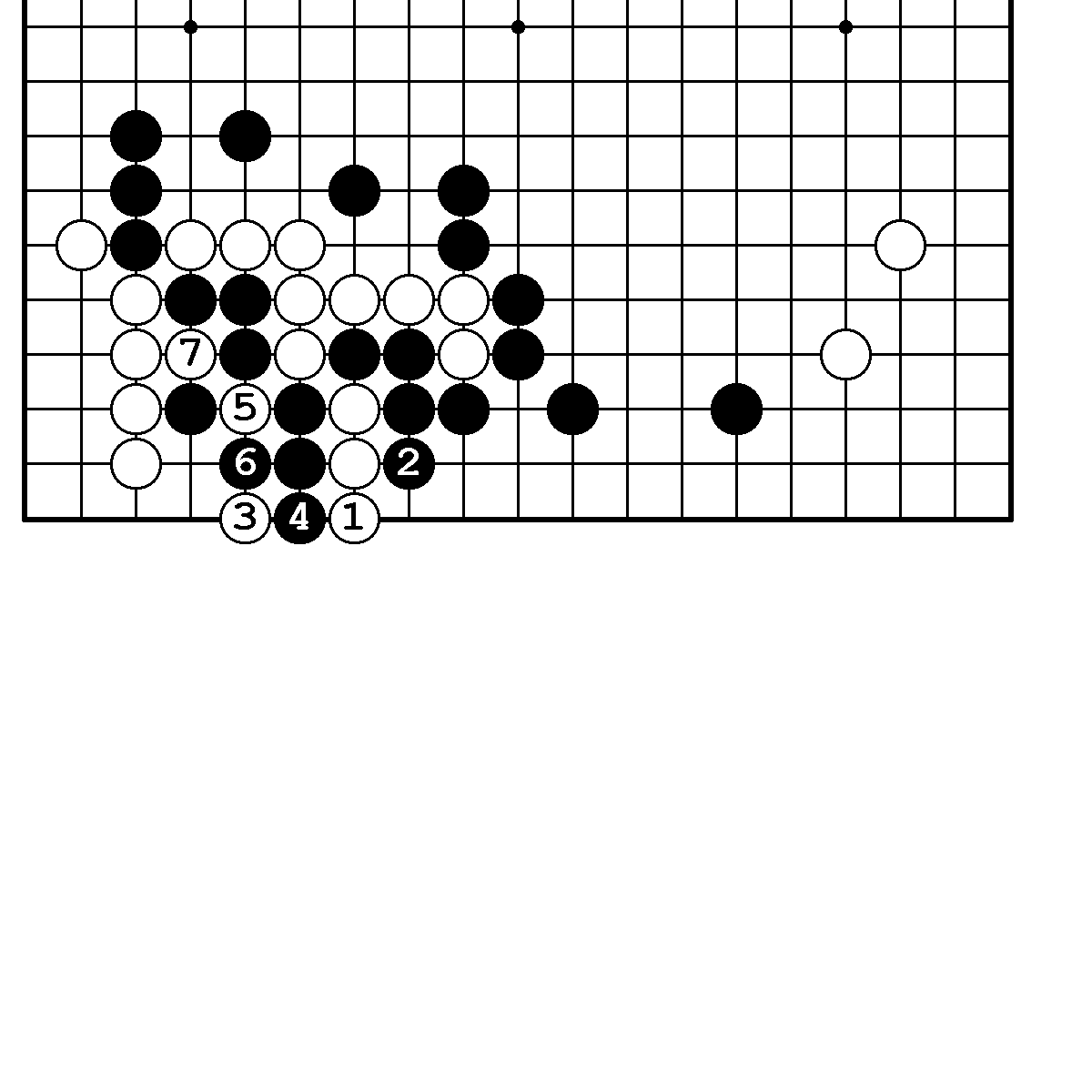 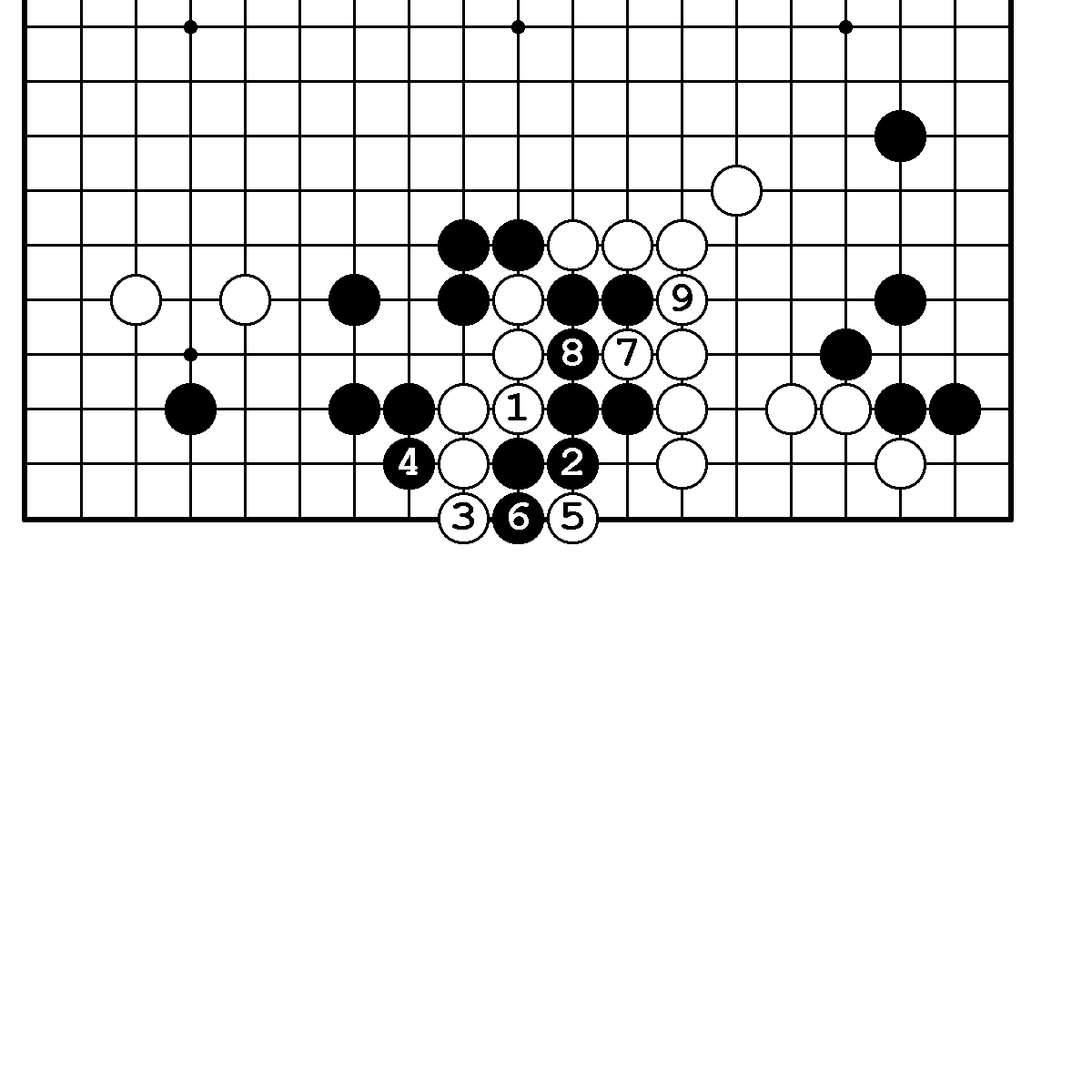     N2. Вариант.                                               N3. Правильный ответ.       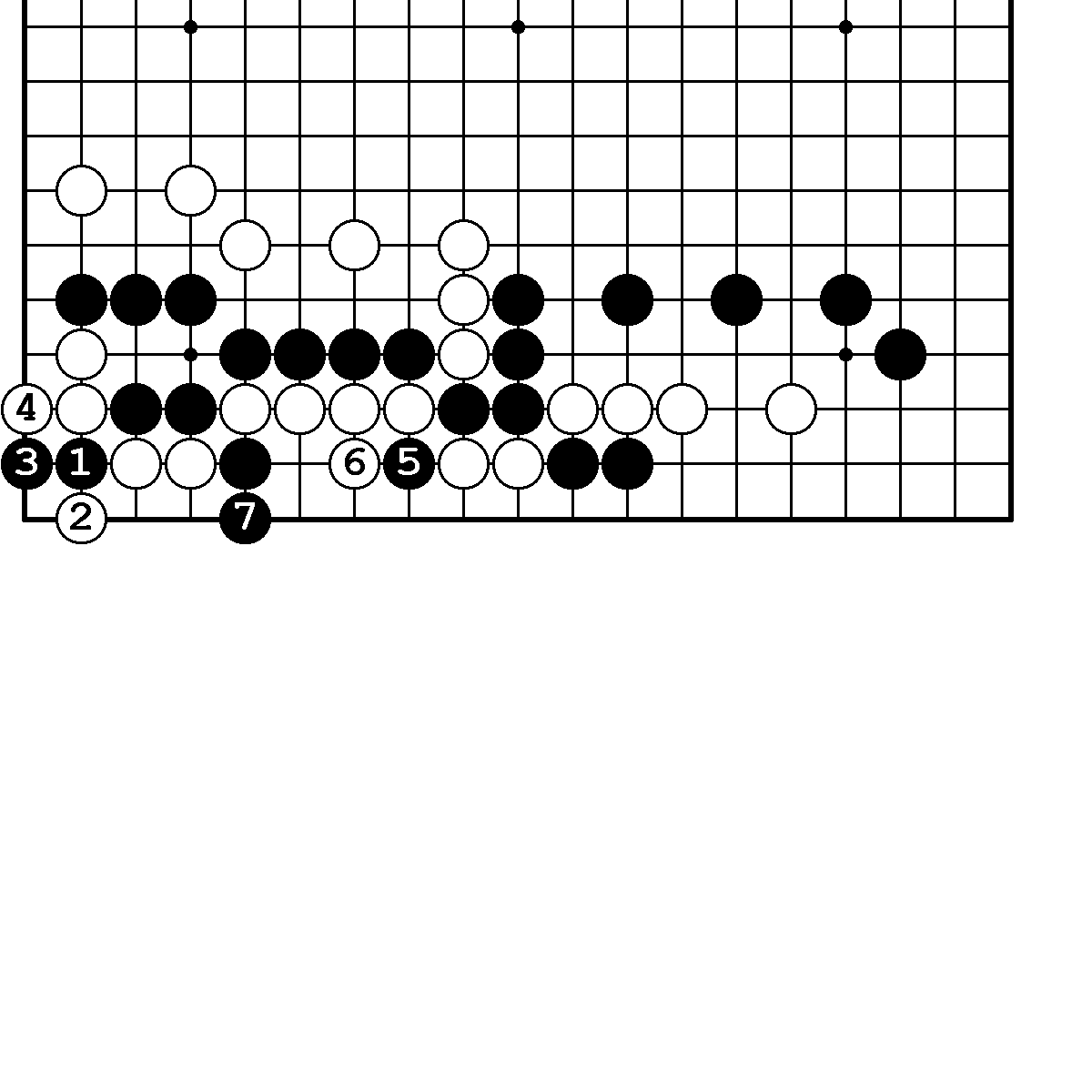 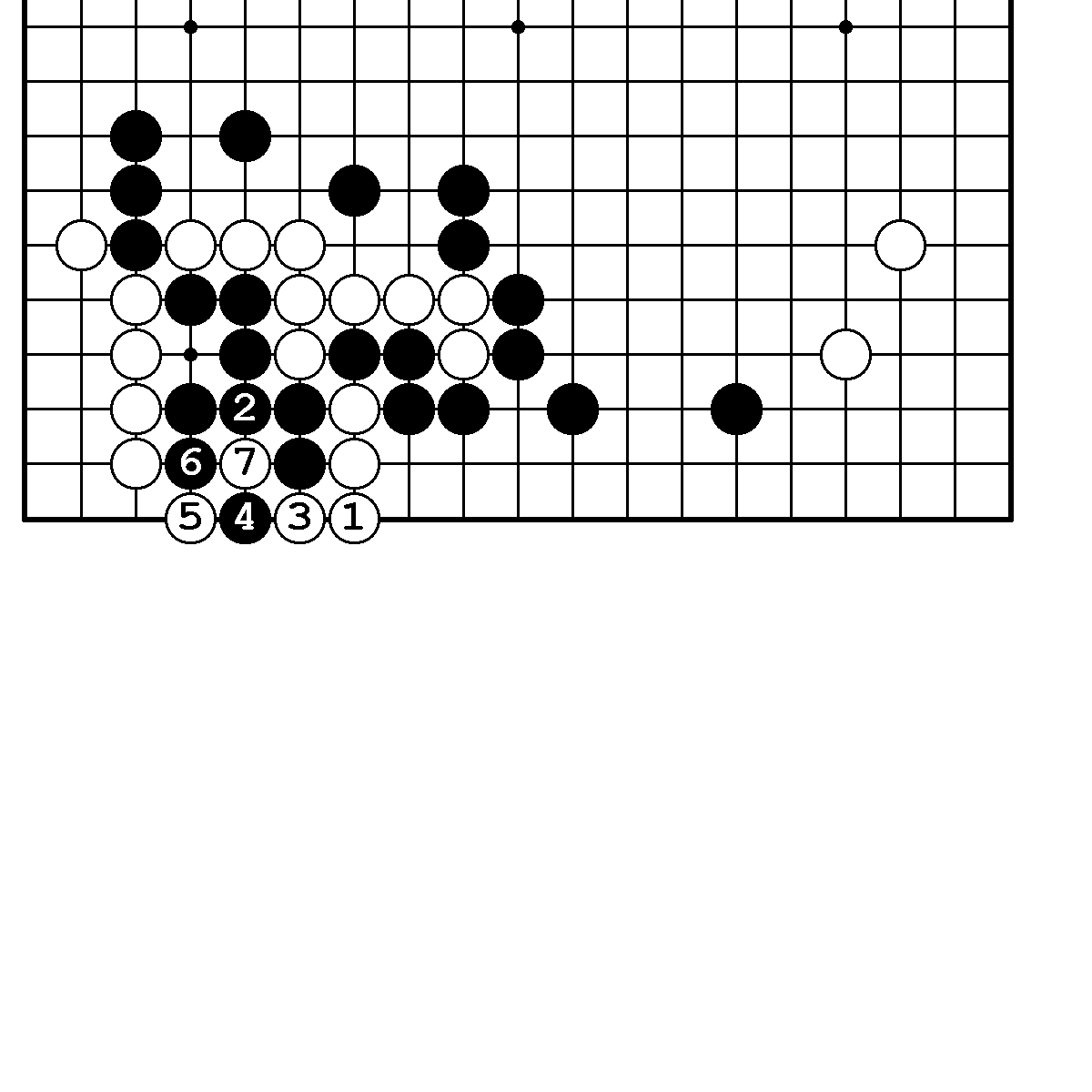                                                                   111      N4. Правильный ответ.                             N4. Неправильный ответ.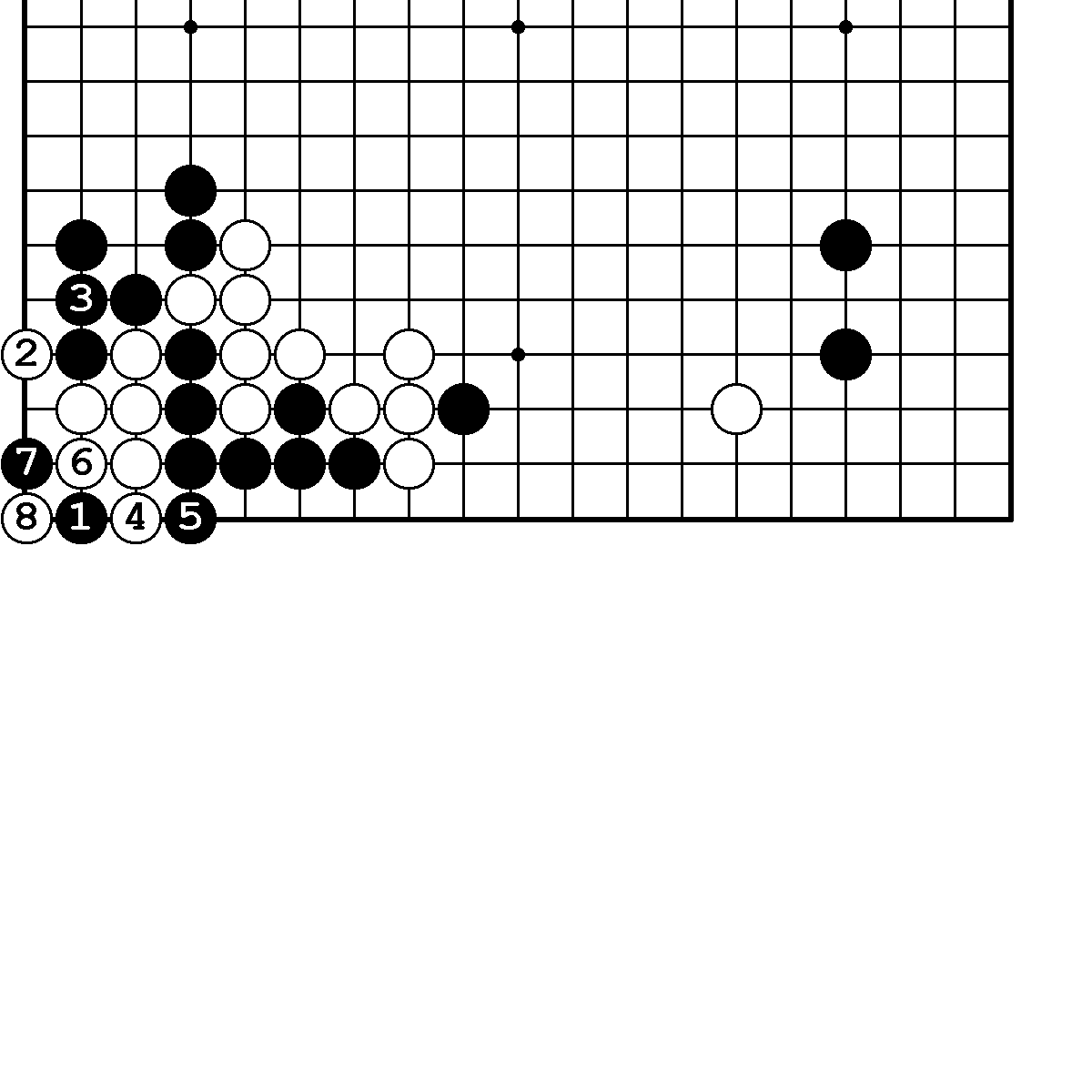 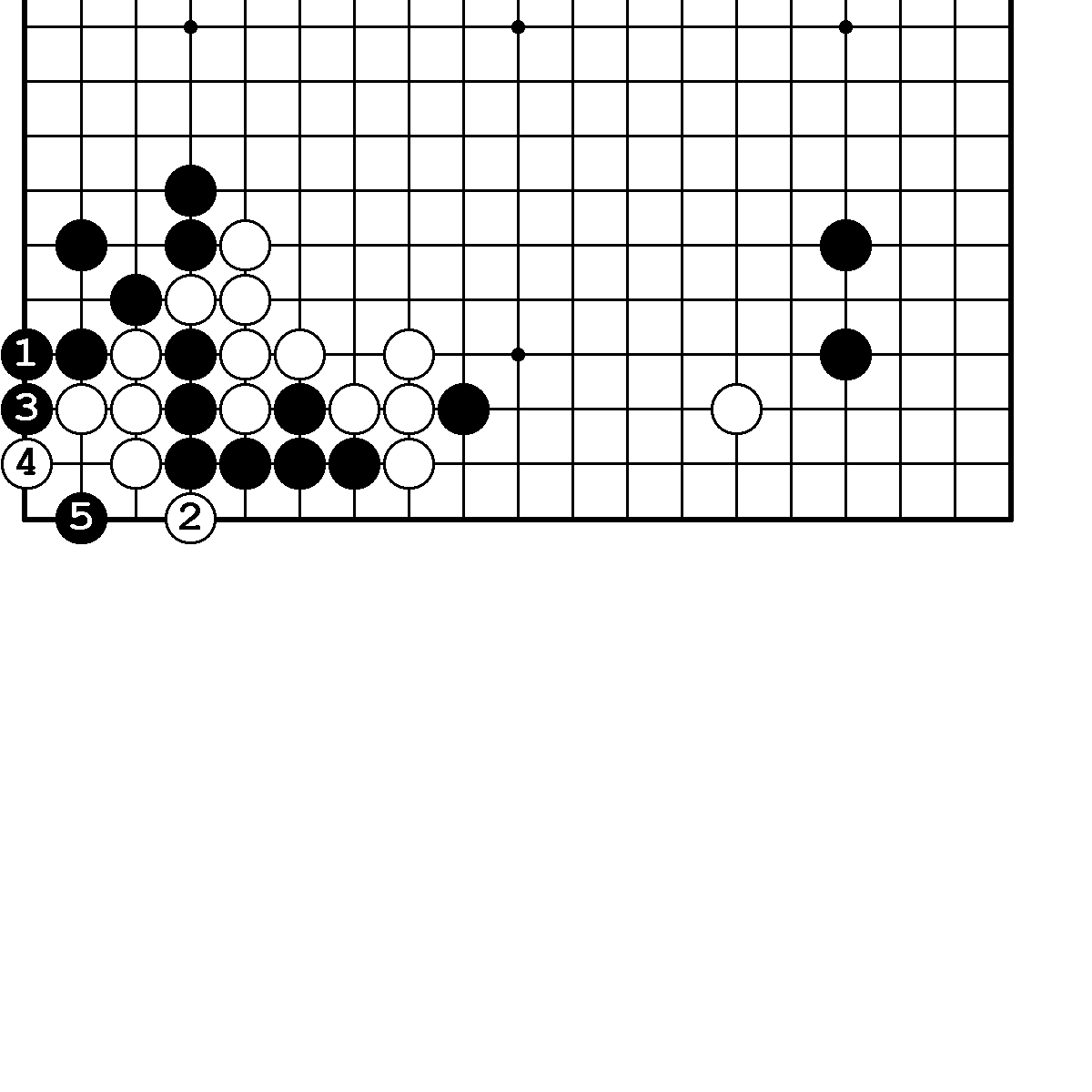       N5. Правильный ответ.                             N5. Вариант.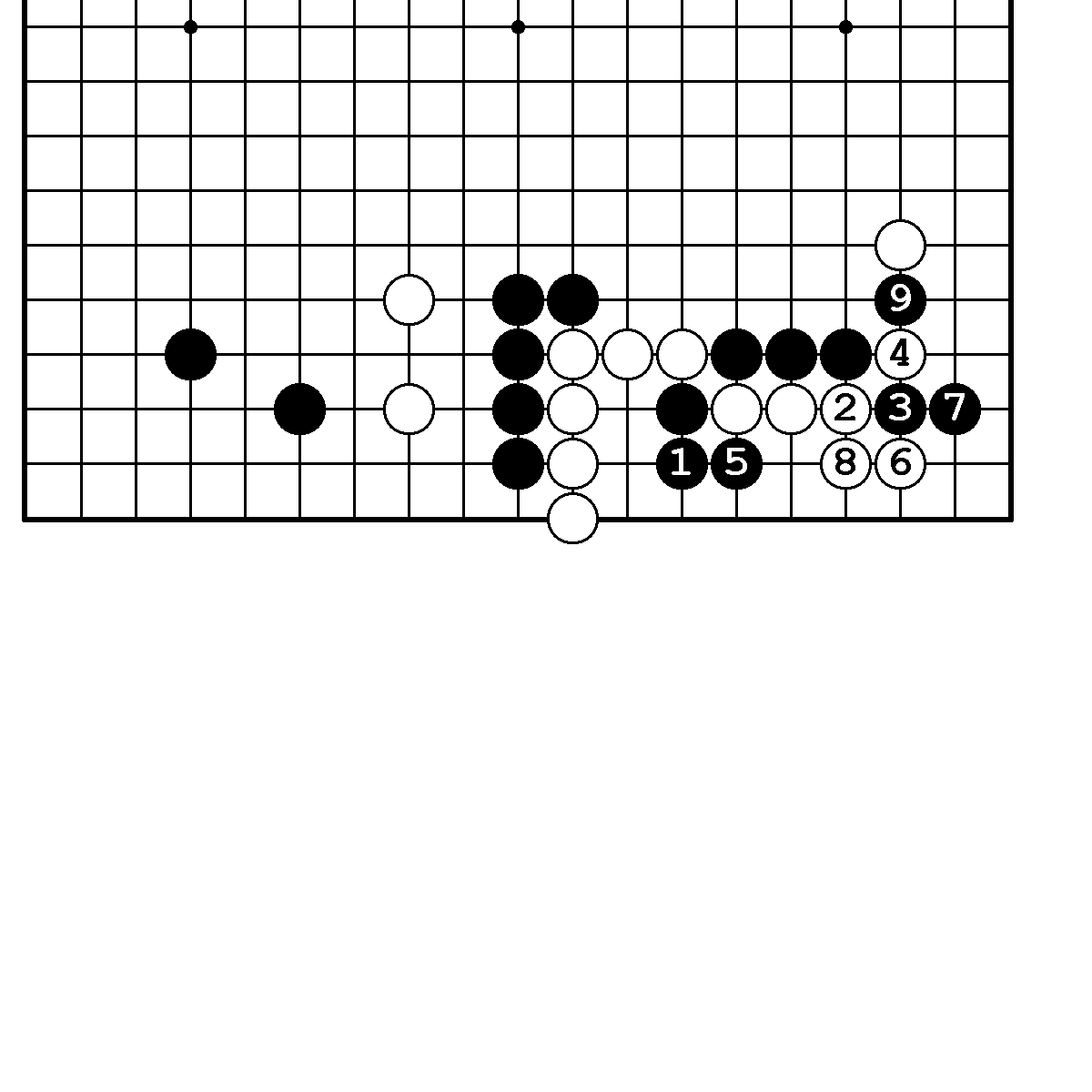 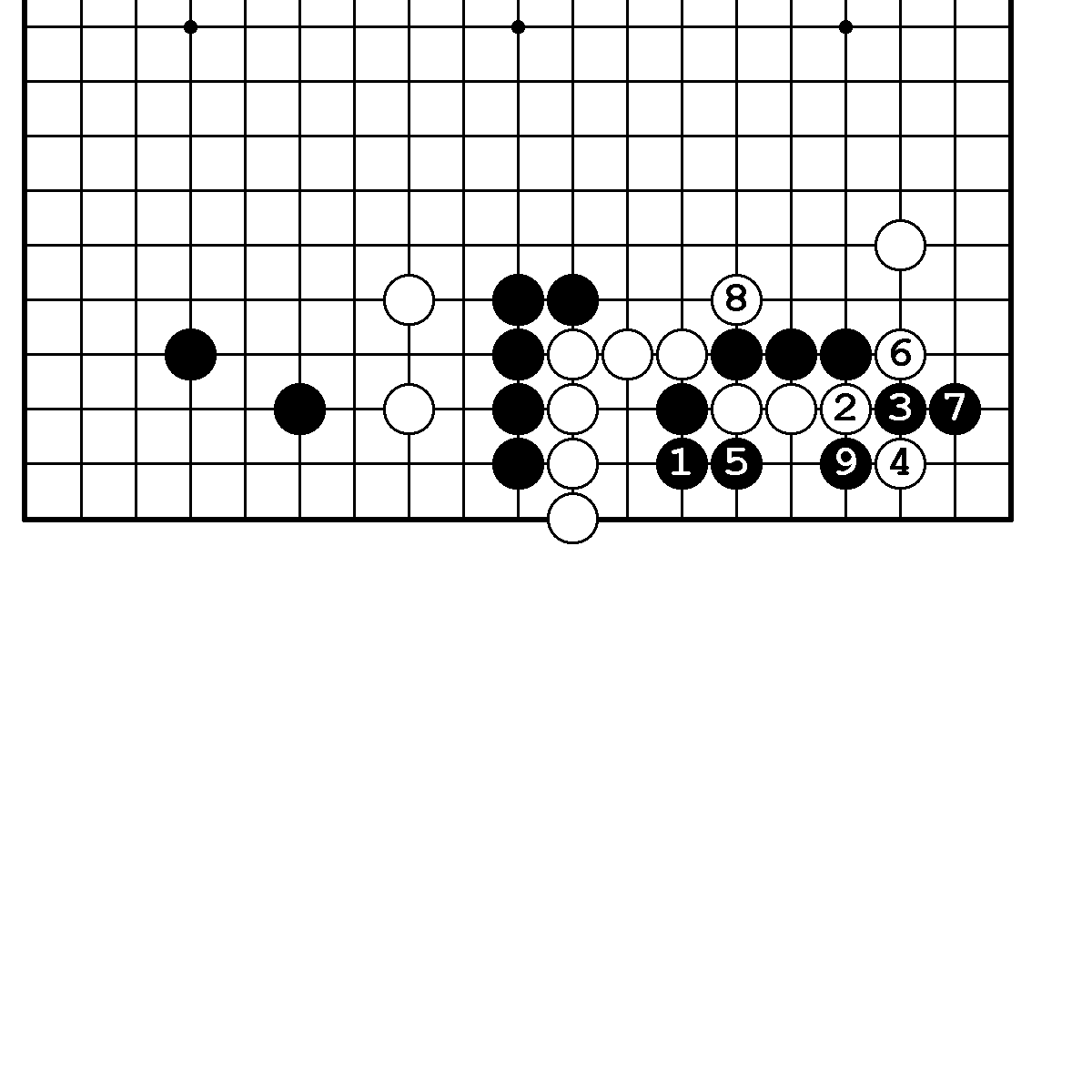       N5. Неправильный ответ.                         N6. Правильный ответ.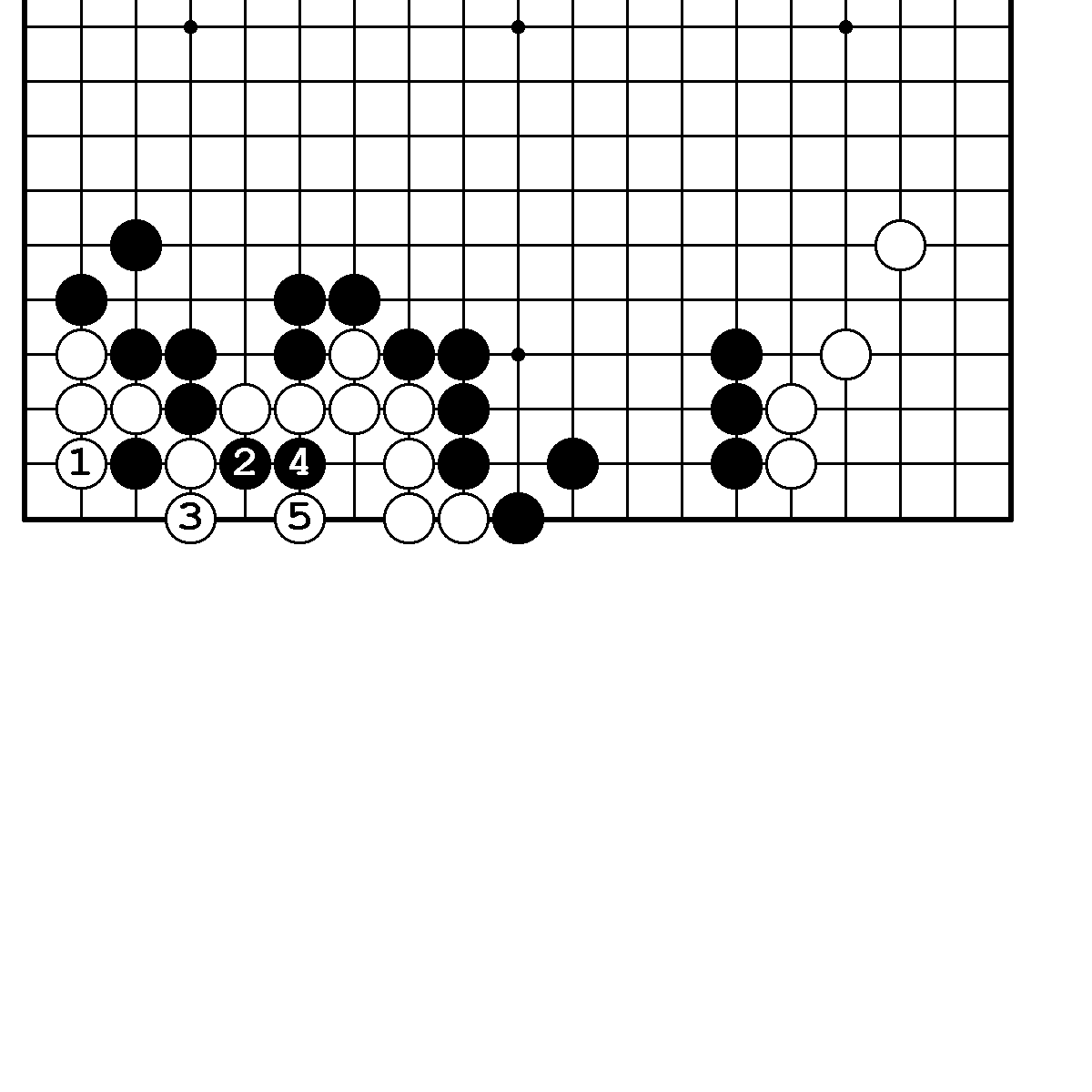 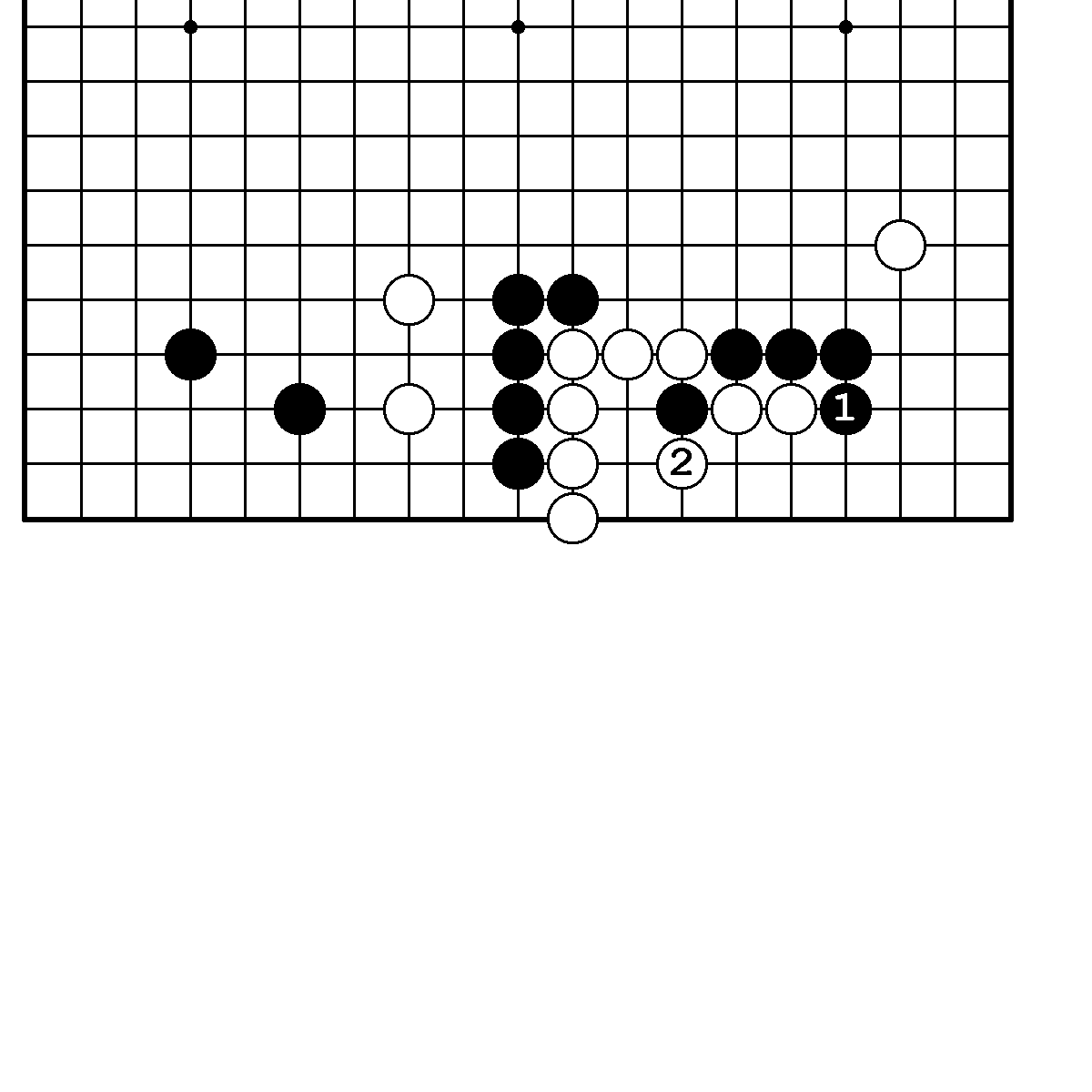       N7. Правильный ответ.                             N8. Правильный ответ.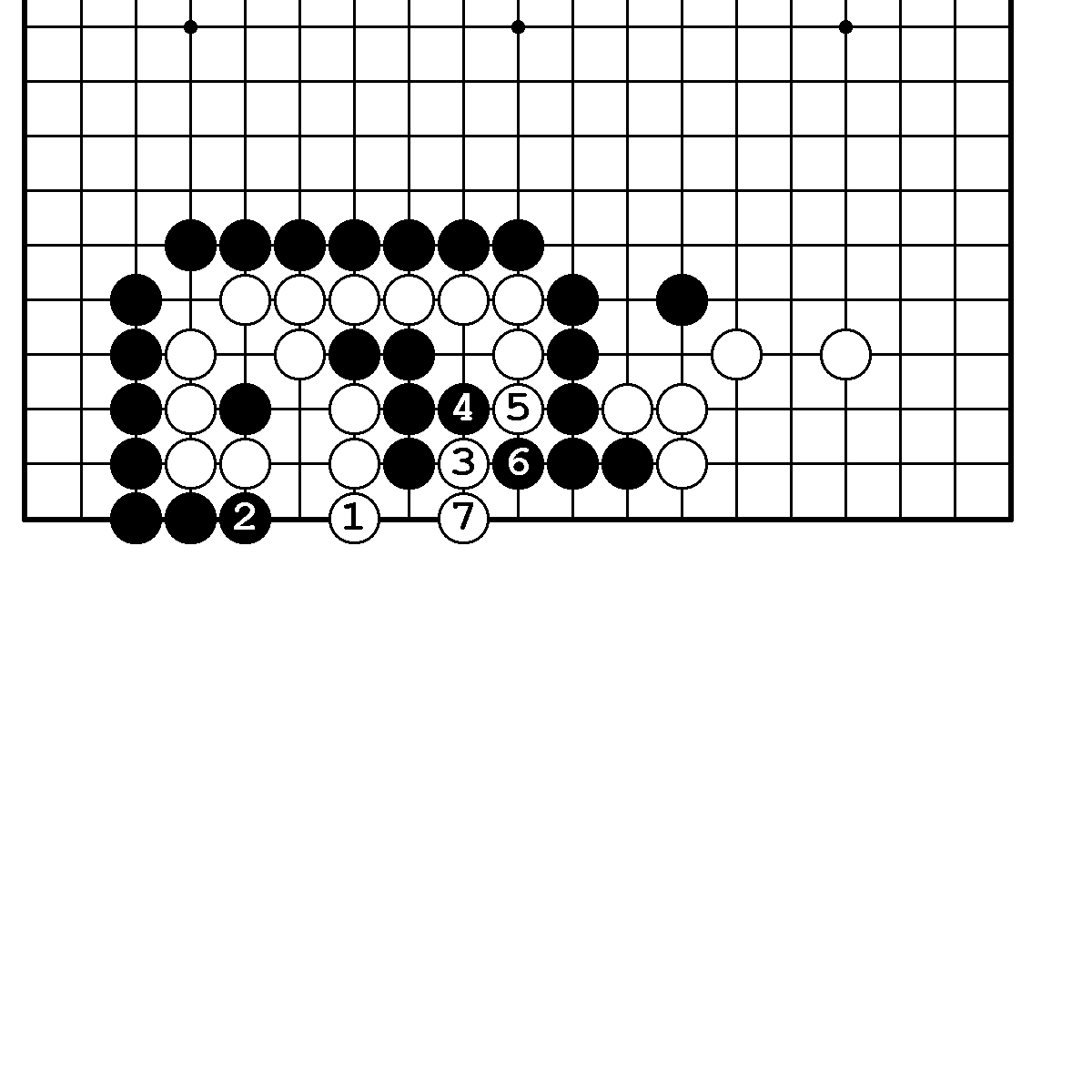 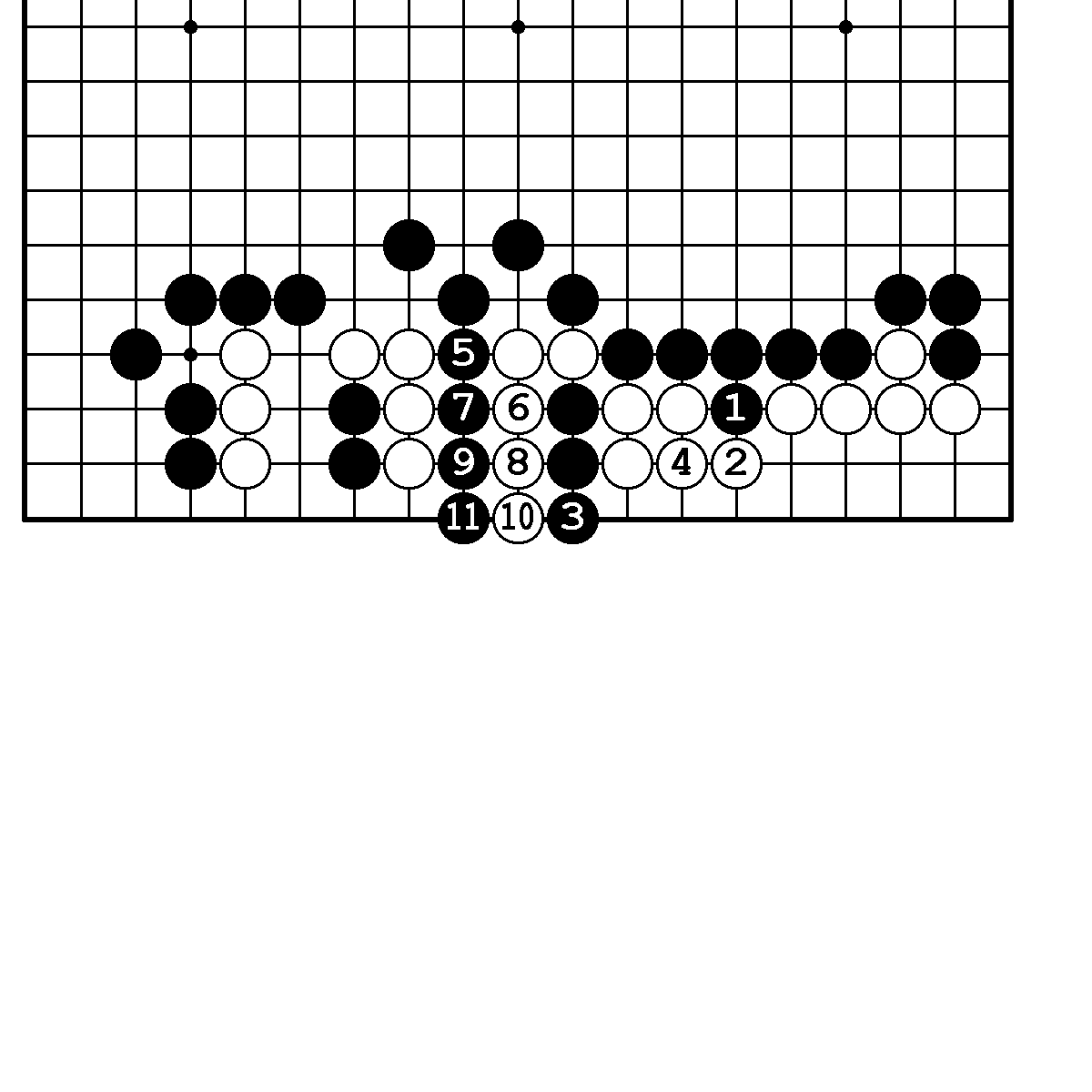                                                                  112    N9. Правильный ответ.                             N9. Вариант.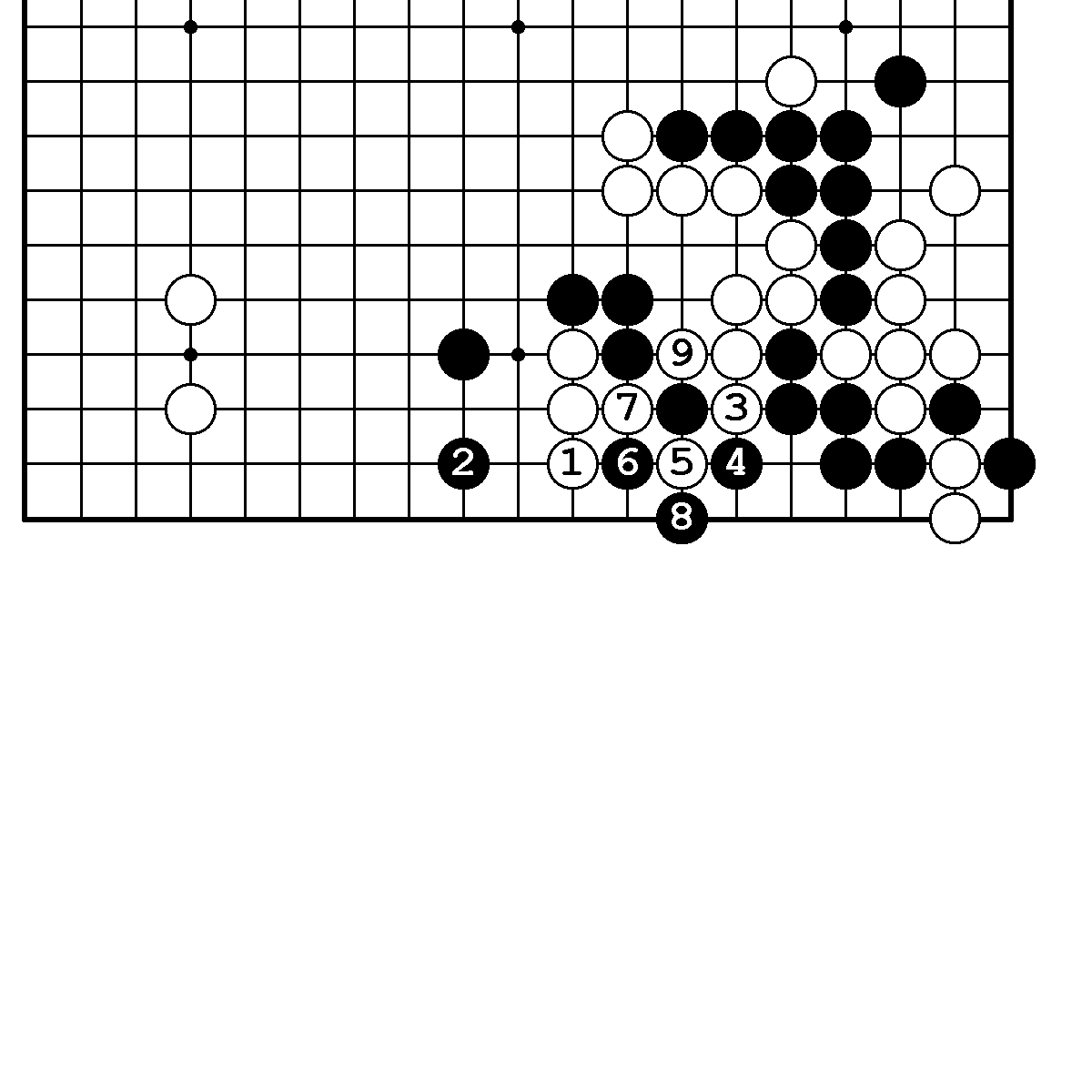 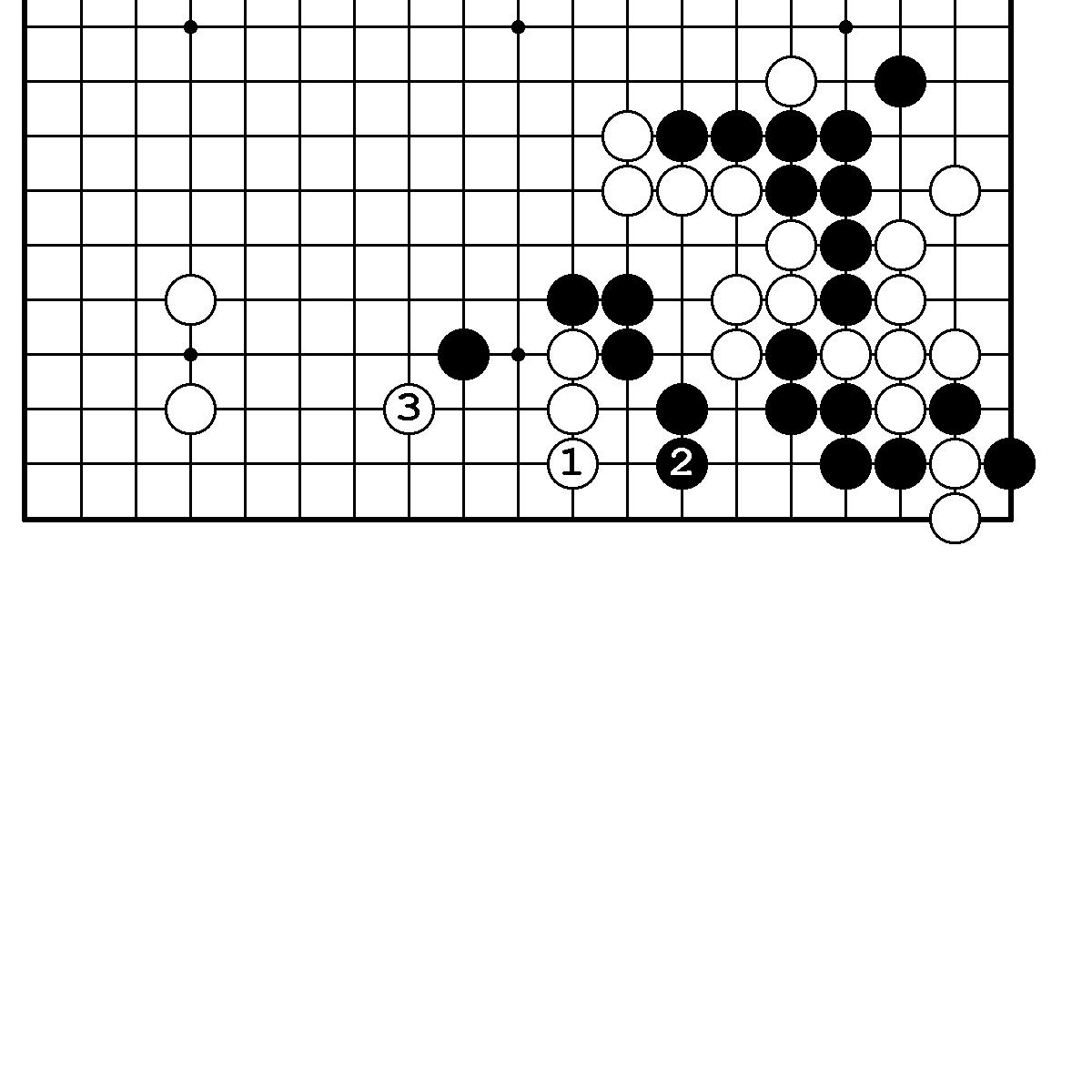     N10. Правильный ответ.                            N10. Неправильный ответ.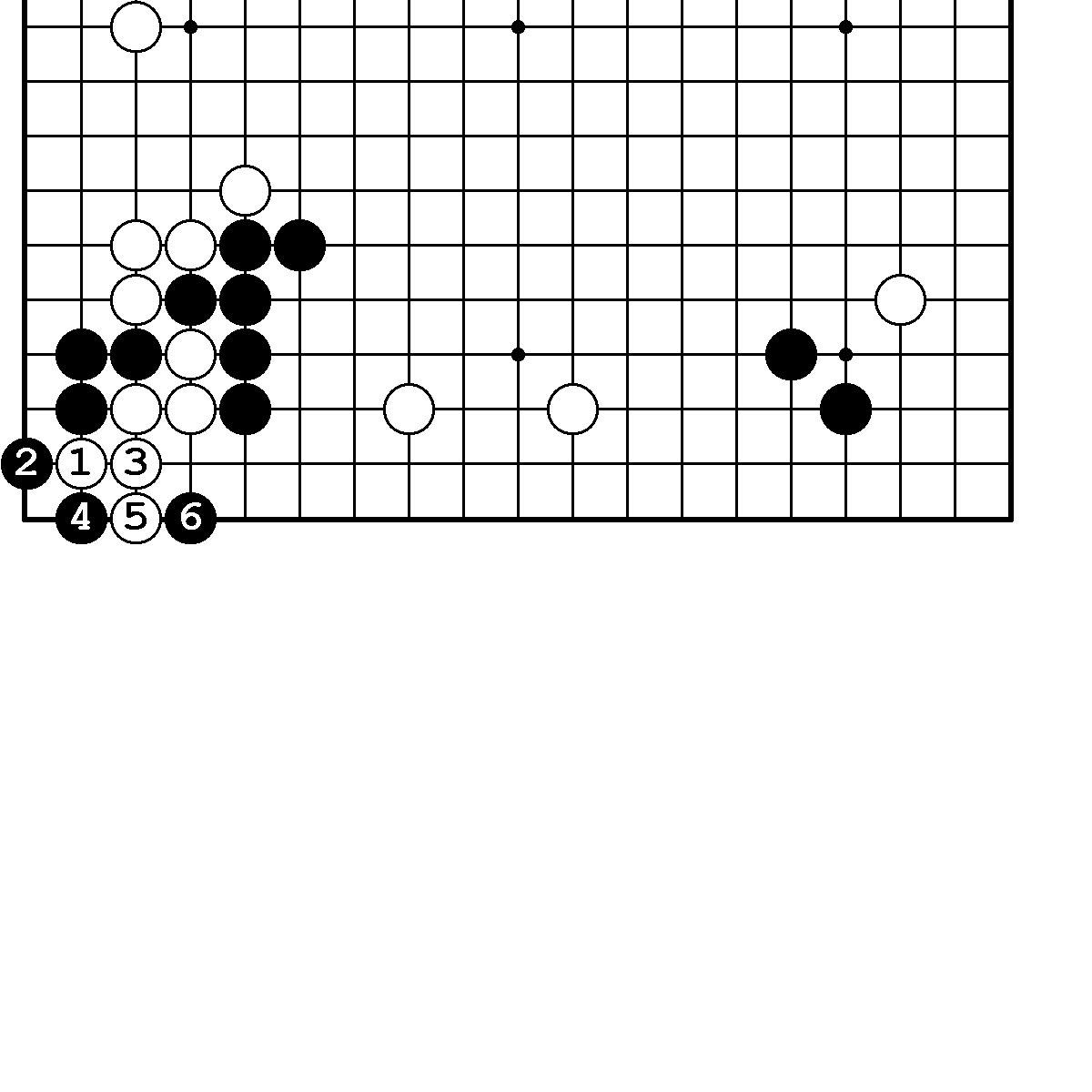 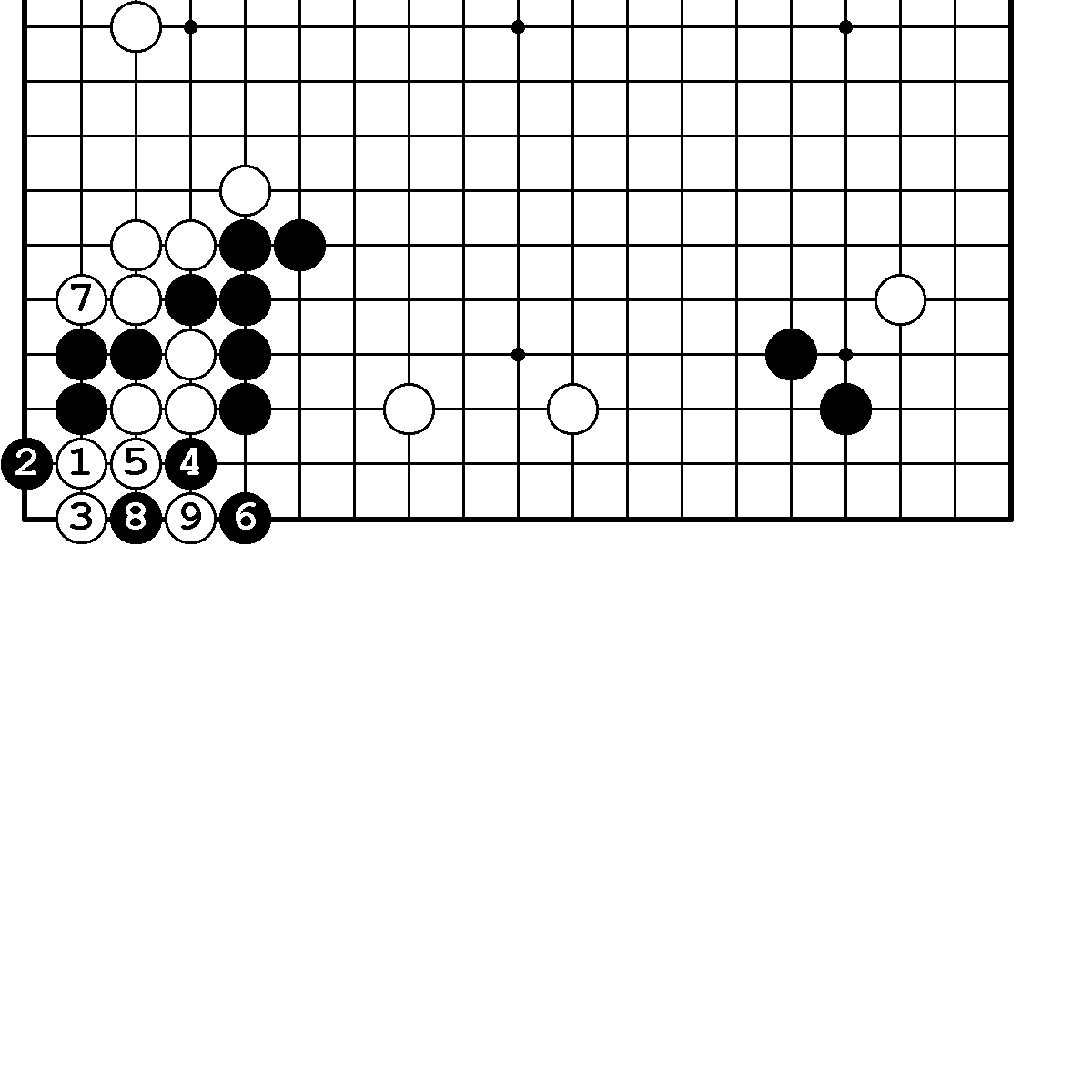     N11. Правильный ответ.                             N12. Правильный ответ.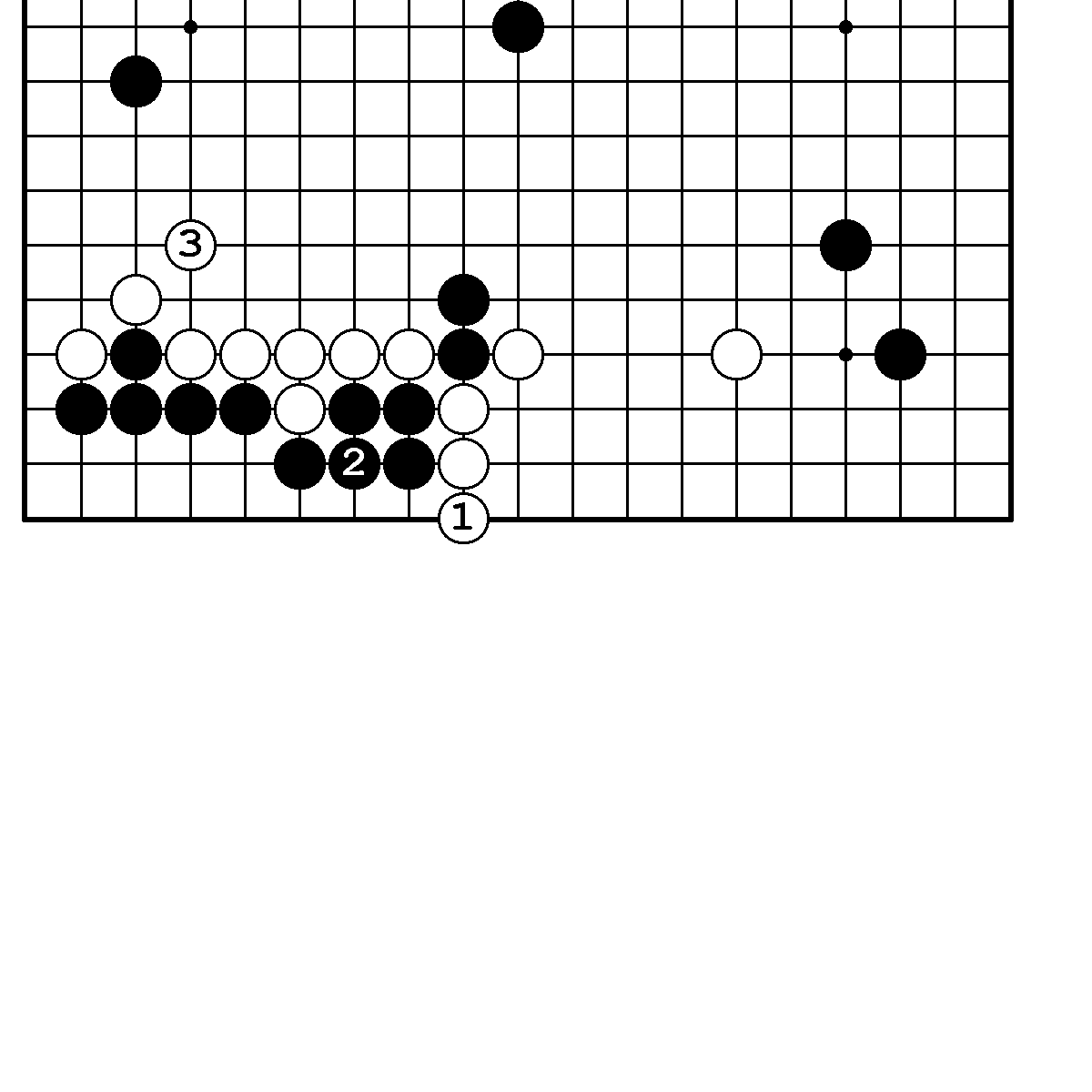 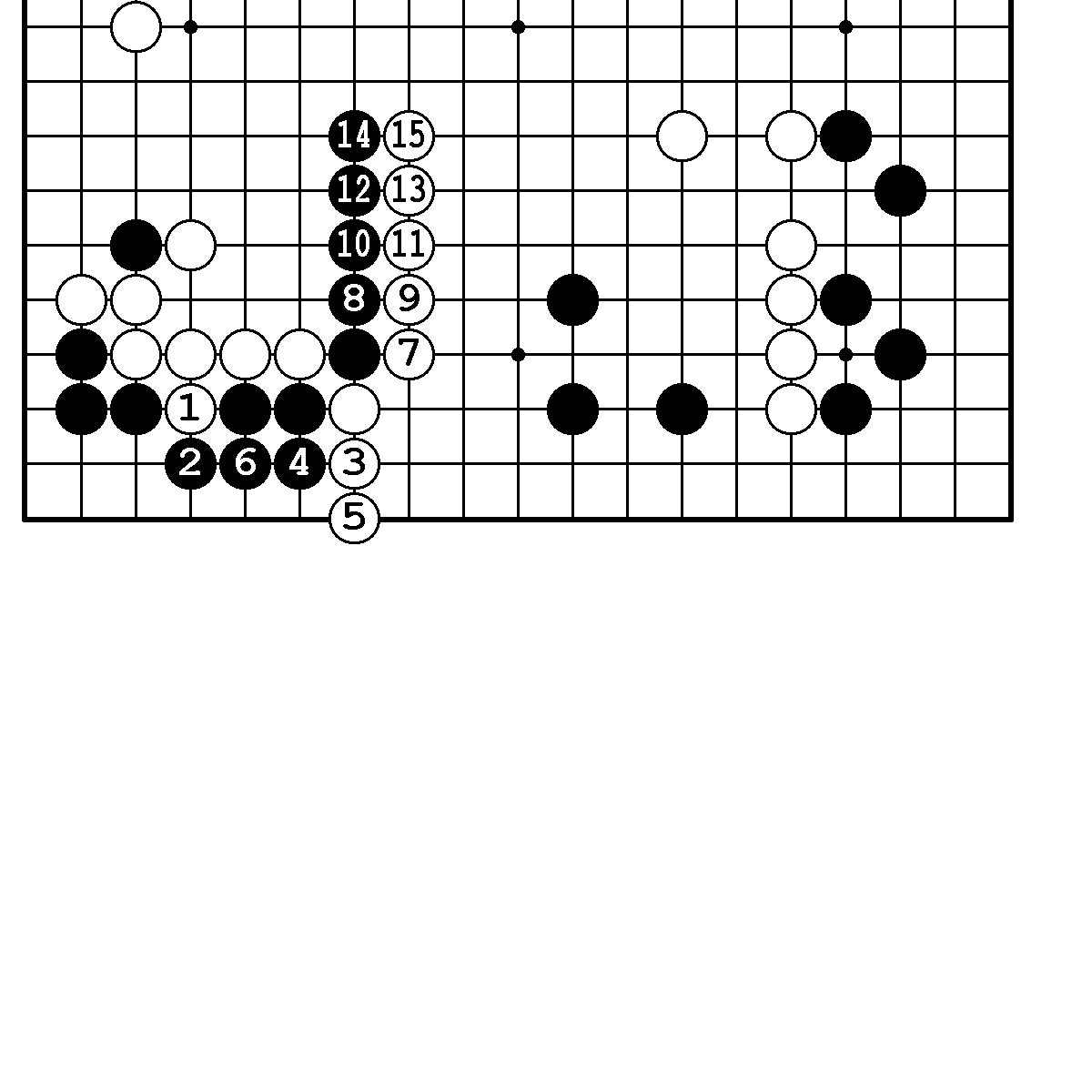     N12. Неправильный ответ.                        N13. Правильный ответ.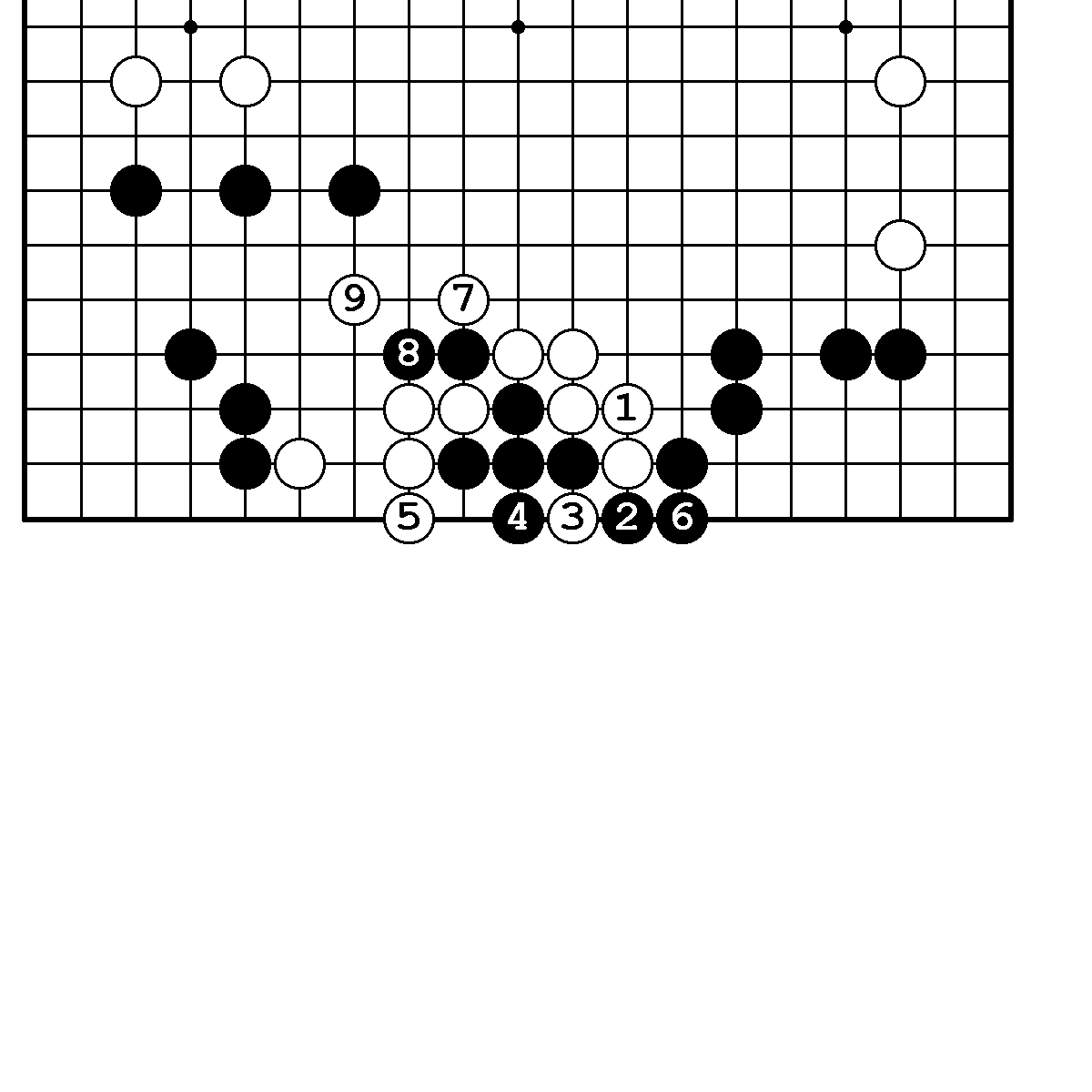 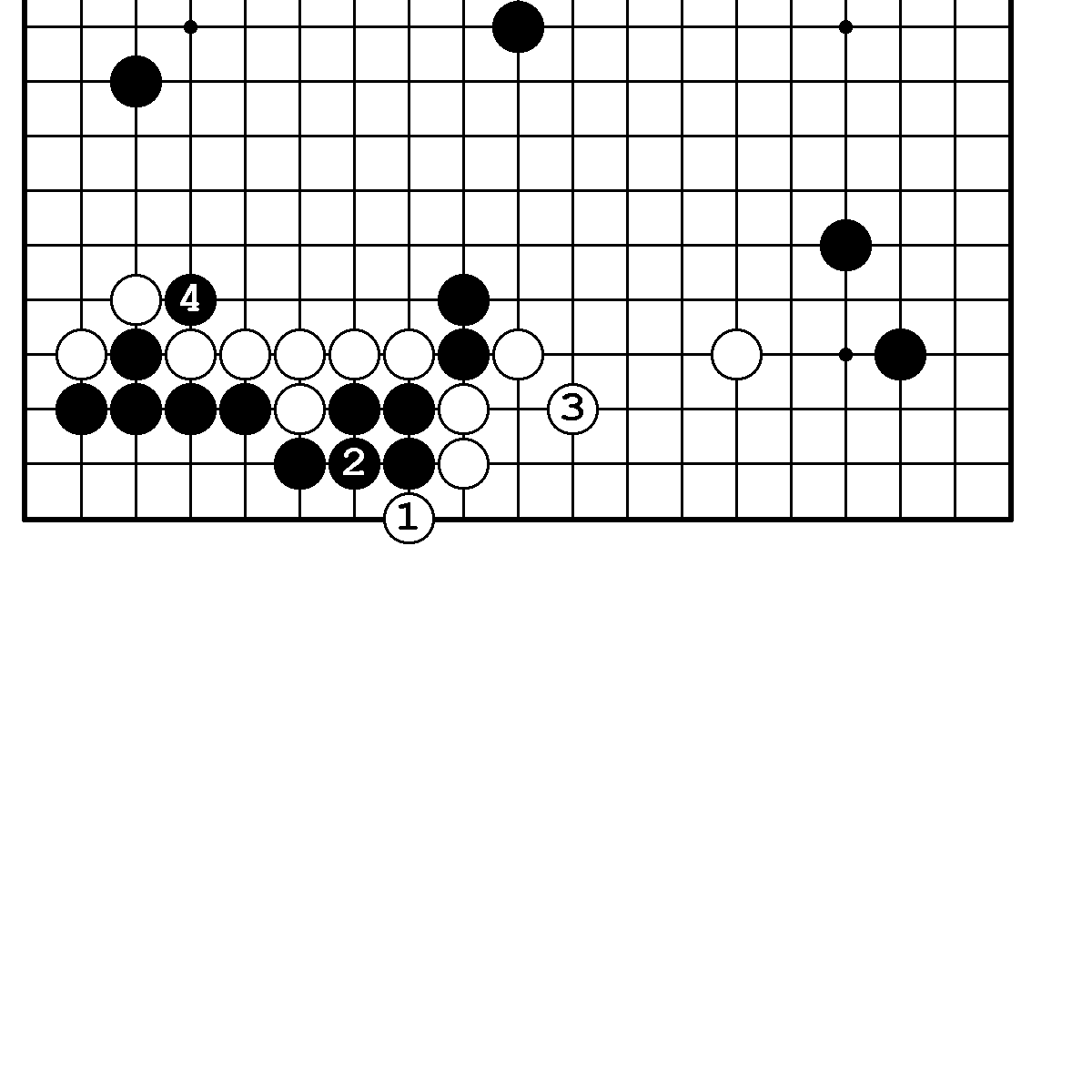                                                                 113     N15. Правильный ответ.                             N15. Неправильный ответ 1.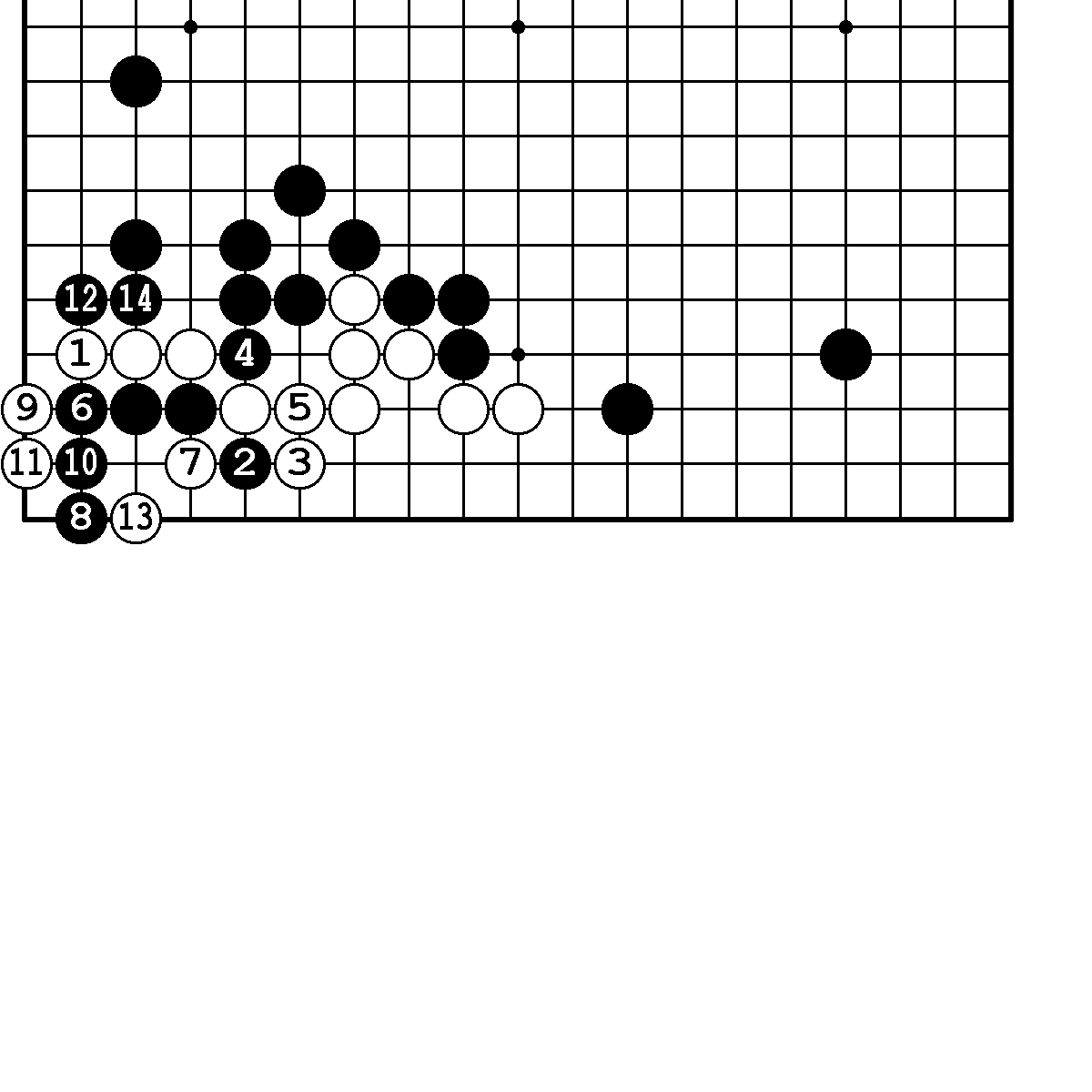 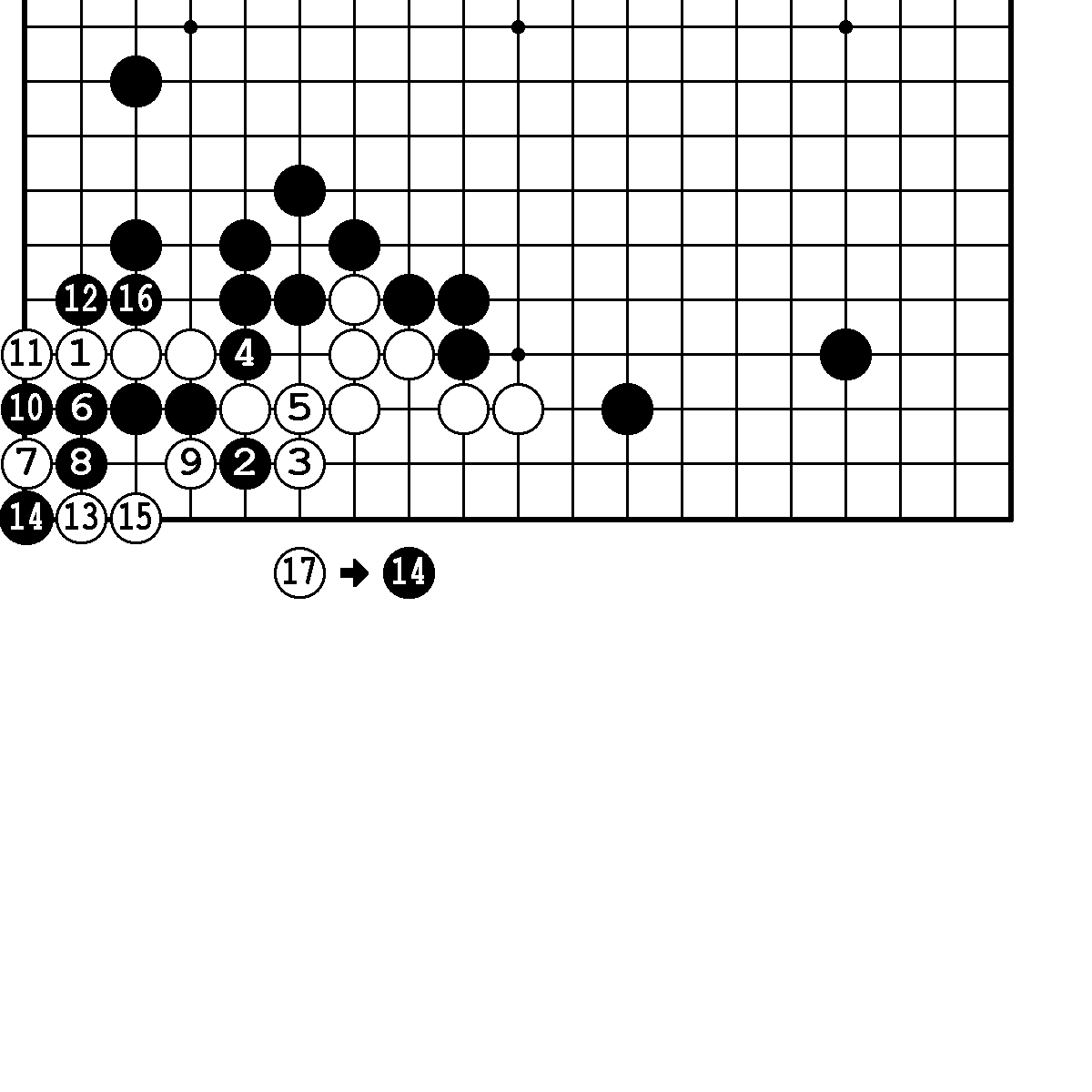       N15. Неправильный ответ 2.                   N15. Неправильный ответ 3.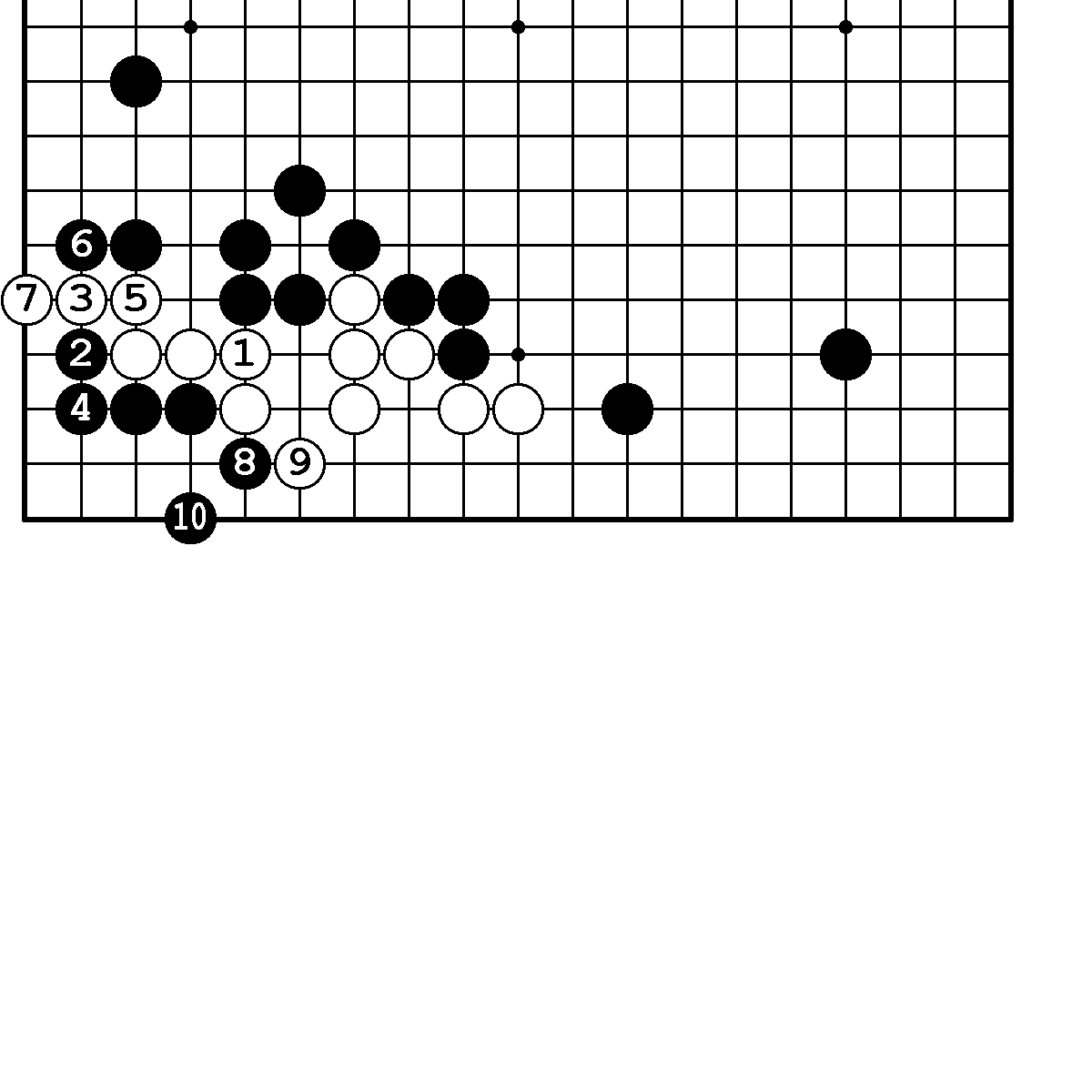 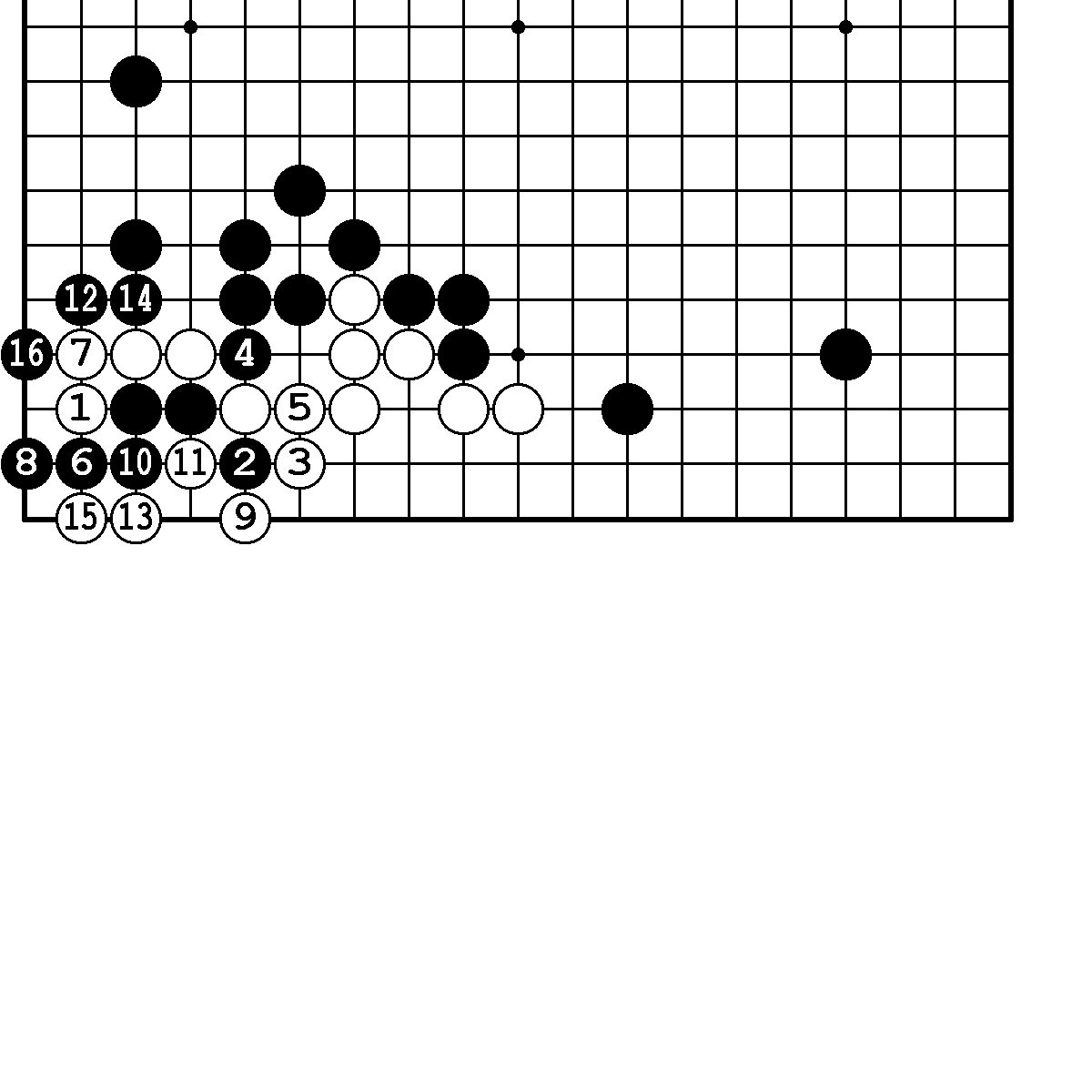       N16. Правильный ответ.                           N16. Неправильный ответ.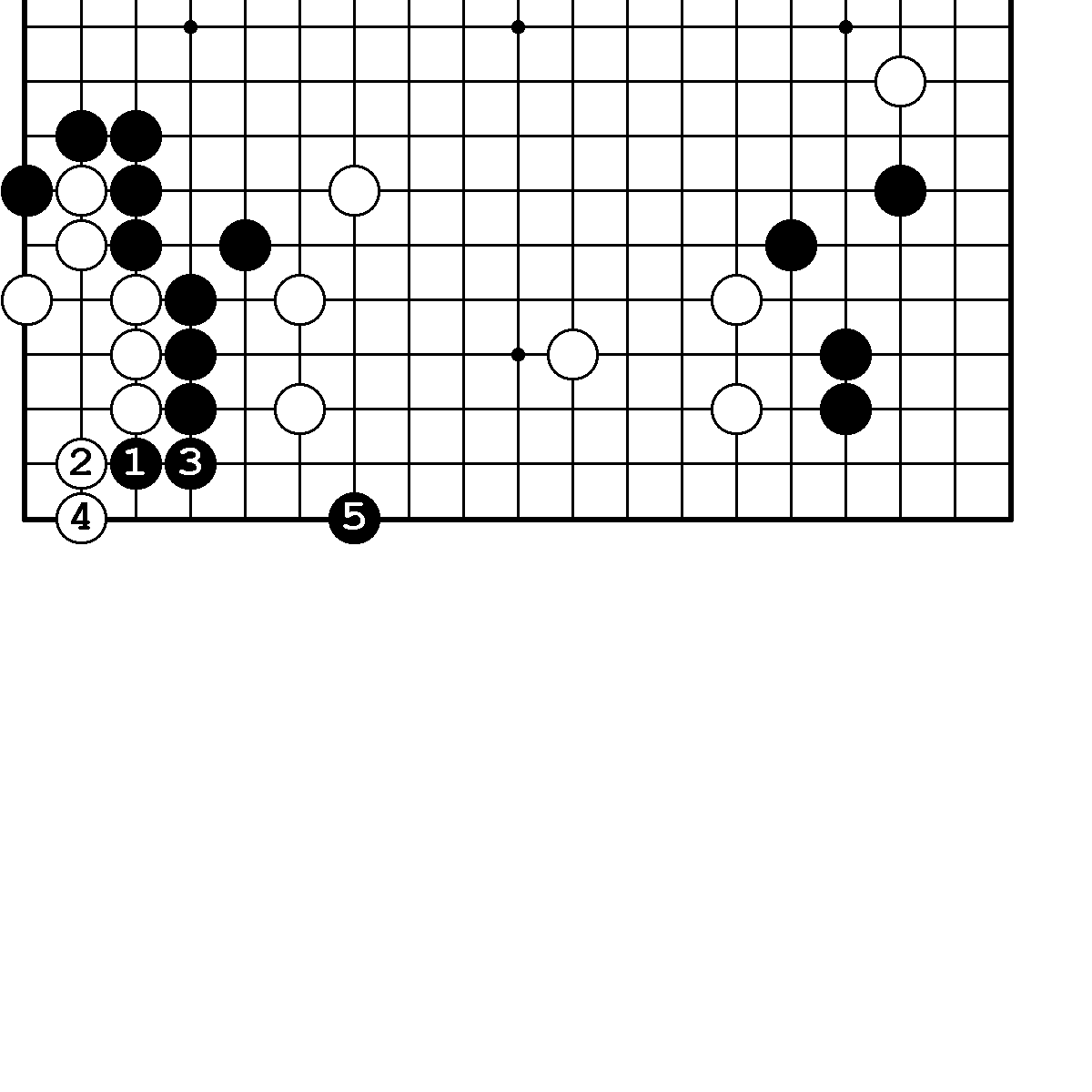 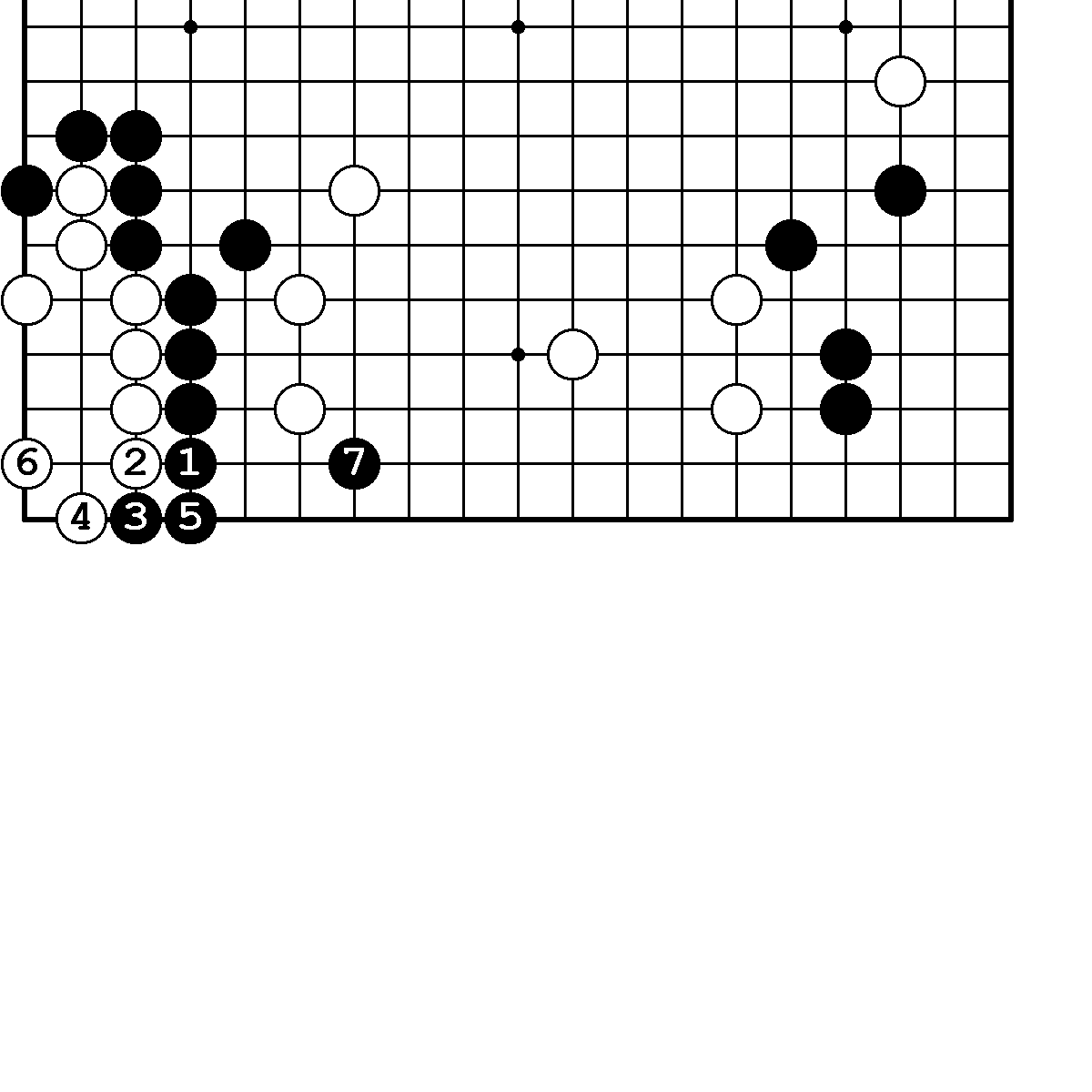       N17. Правильный ответ.                           N17. Неправильный ответ.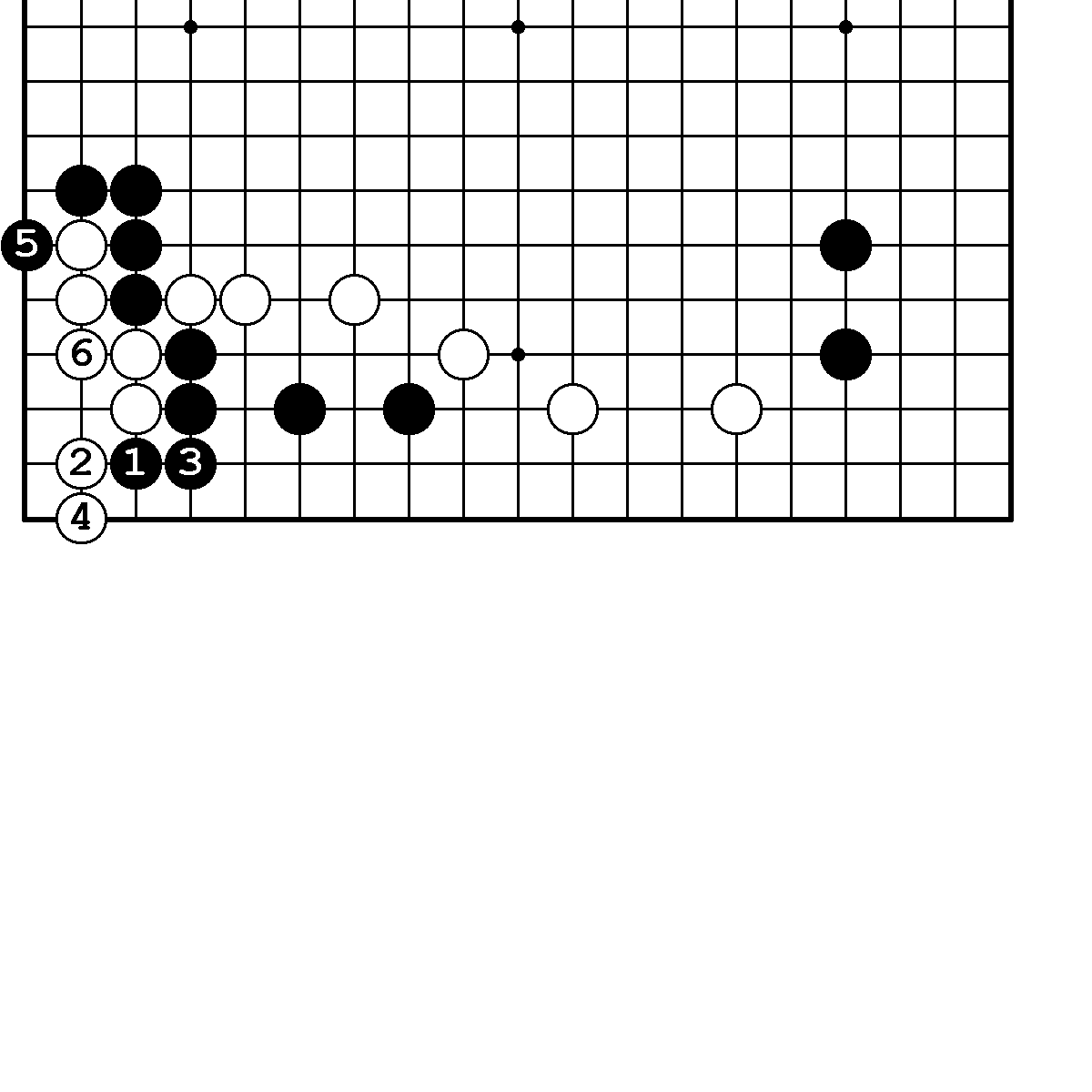 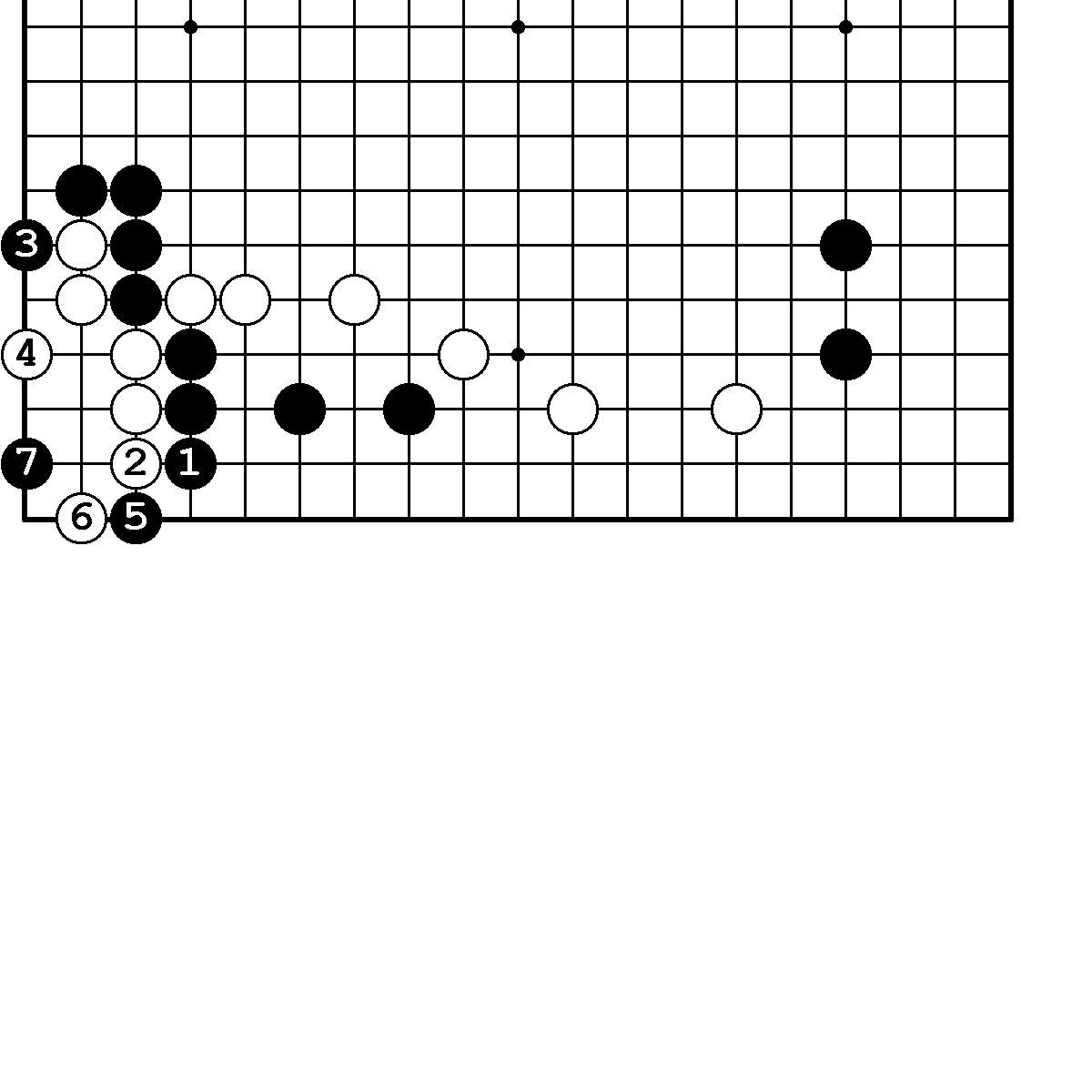                                                                    114    N18. Правильный ответ.                             N19. Правильный ответ.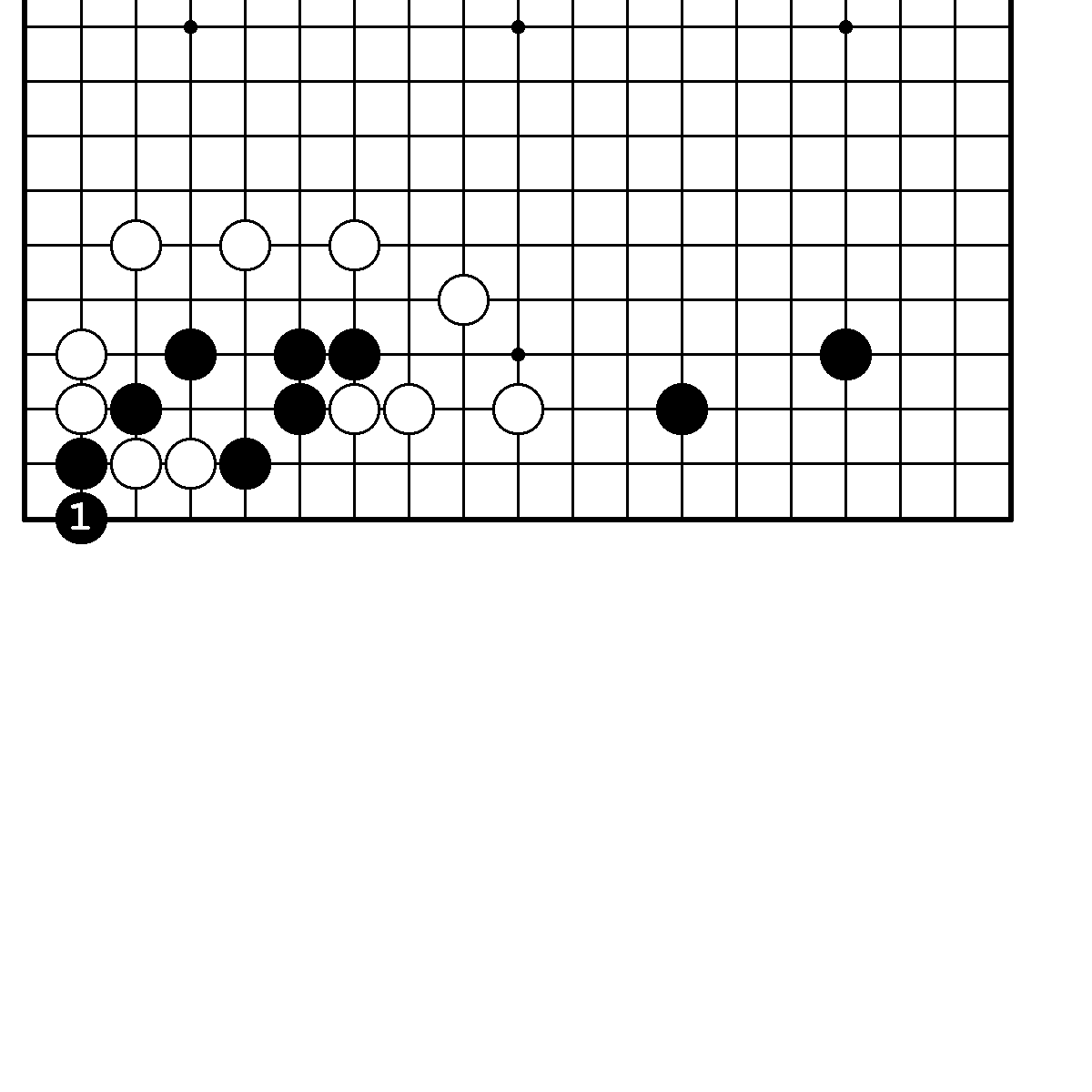 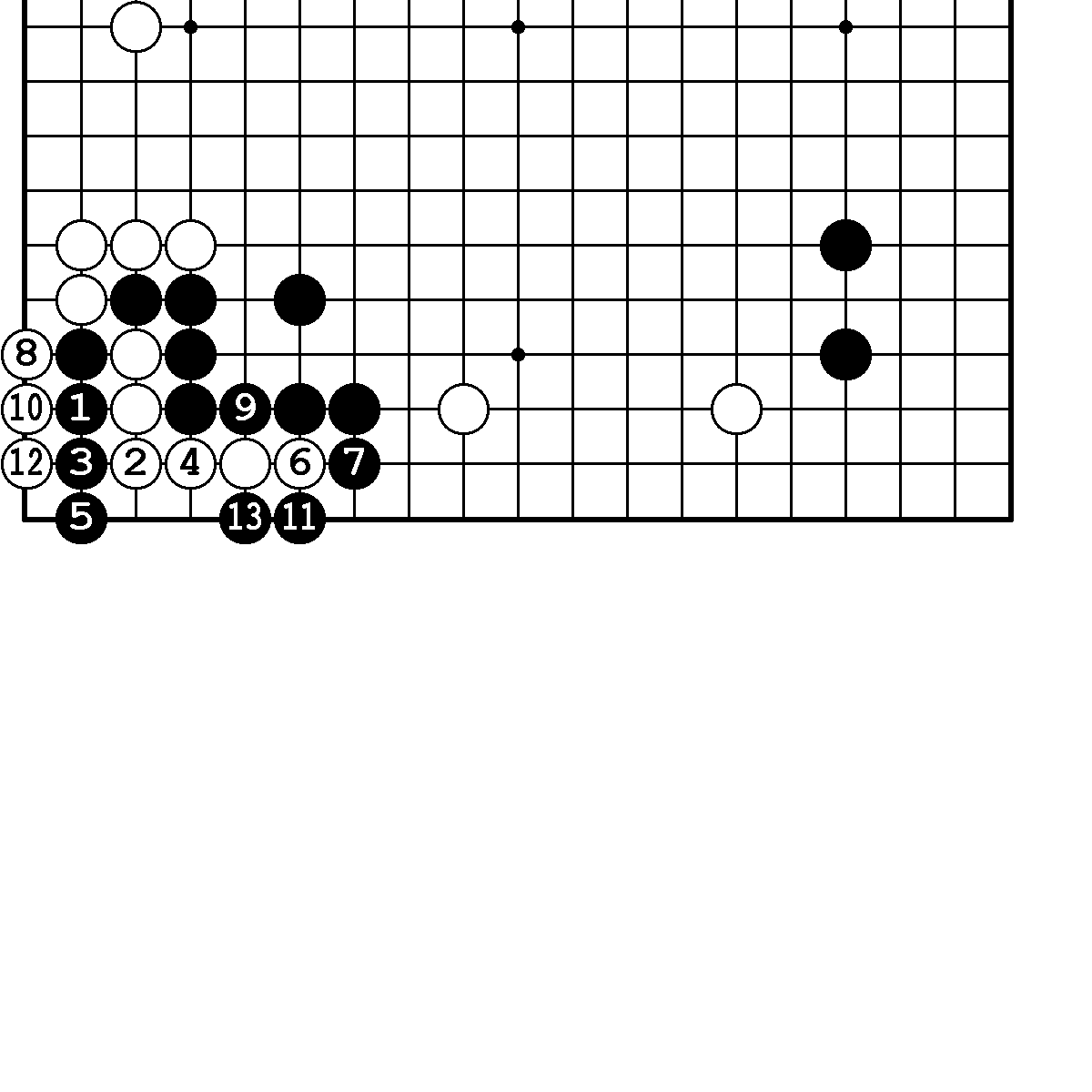     N20. Правильный ответ.                             N21. Правильный ответ.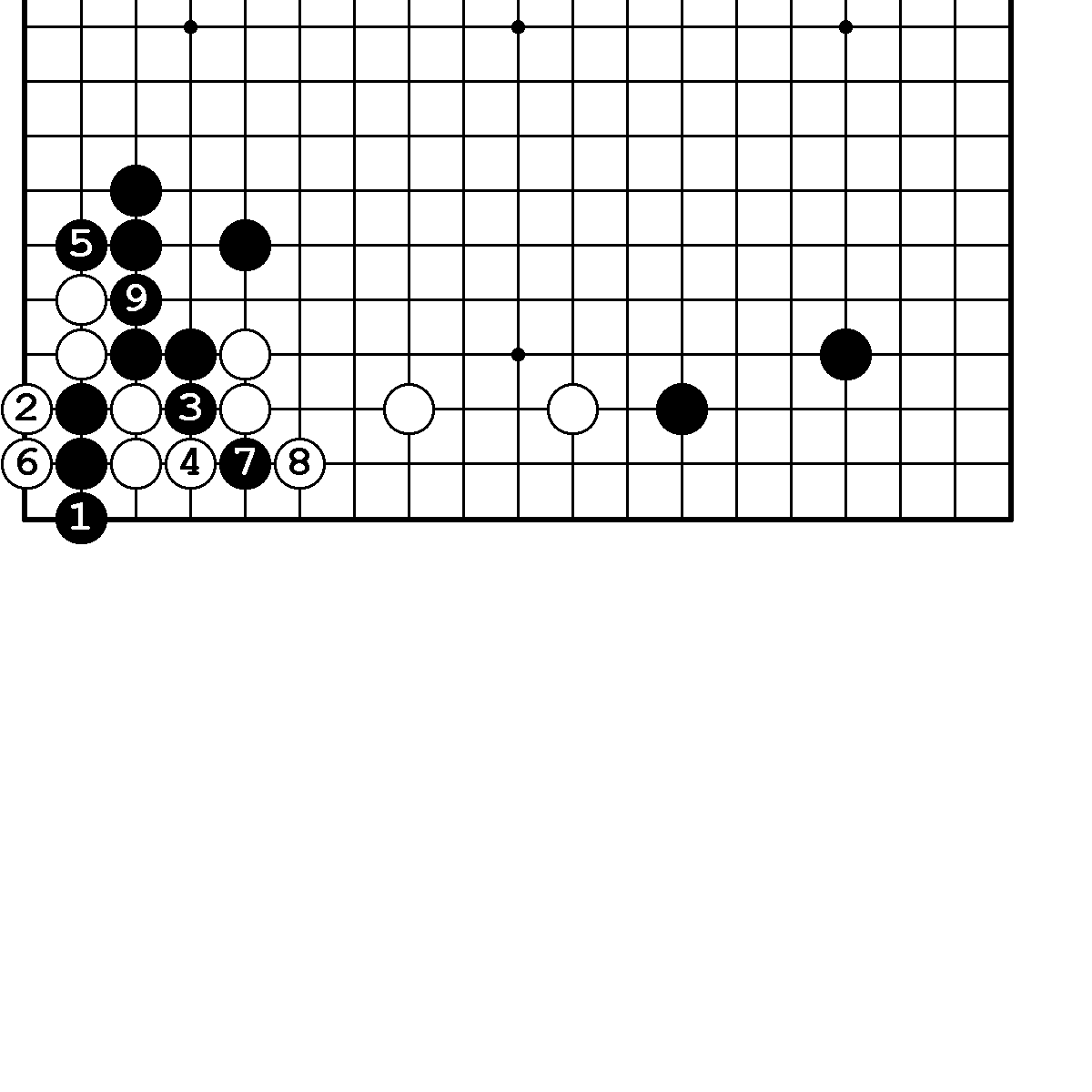 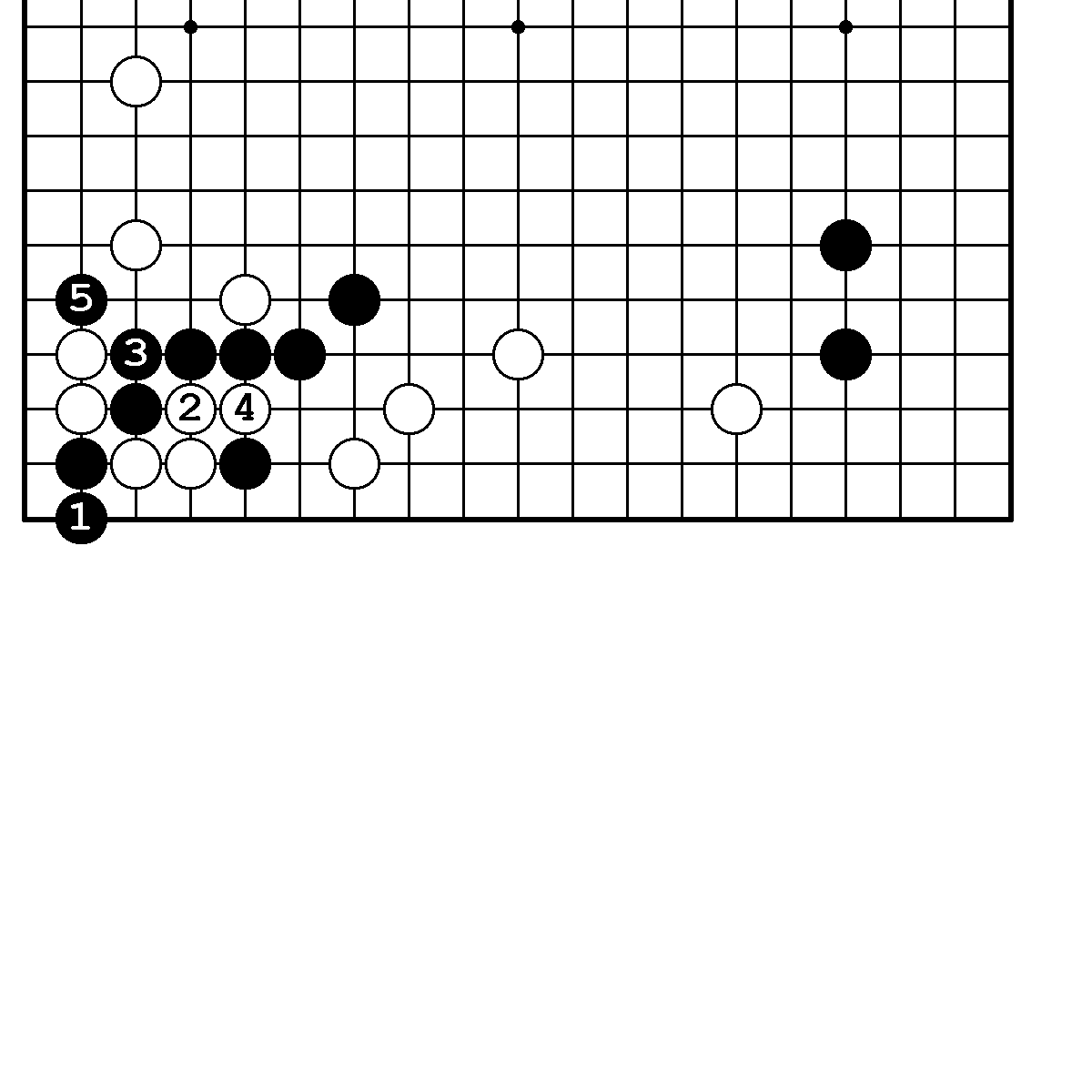     N22. Правильный ответ.                             N22. Неправильный ответ.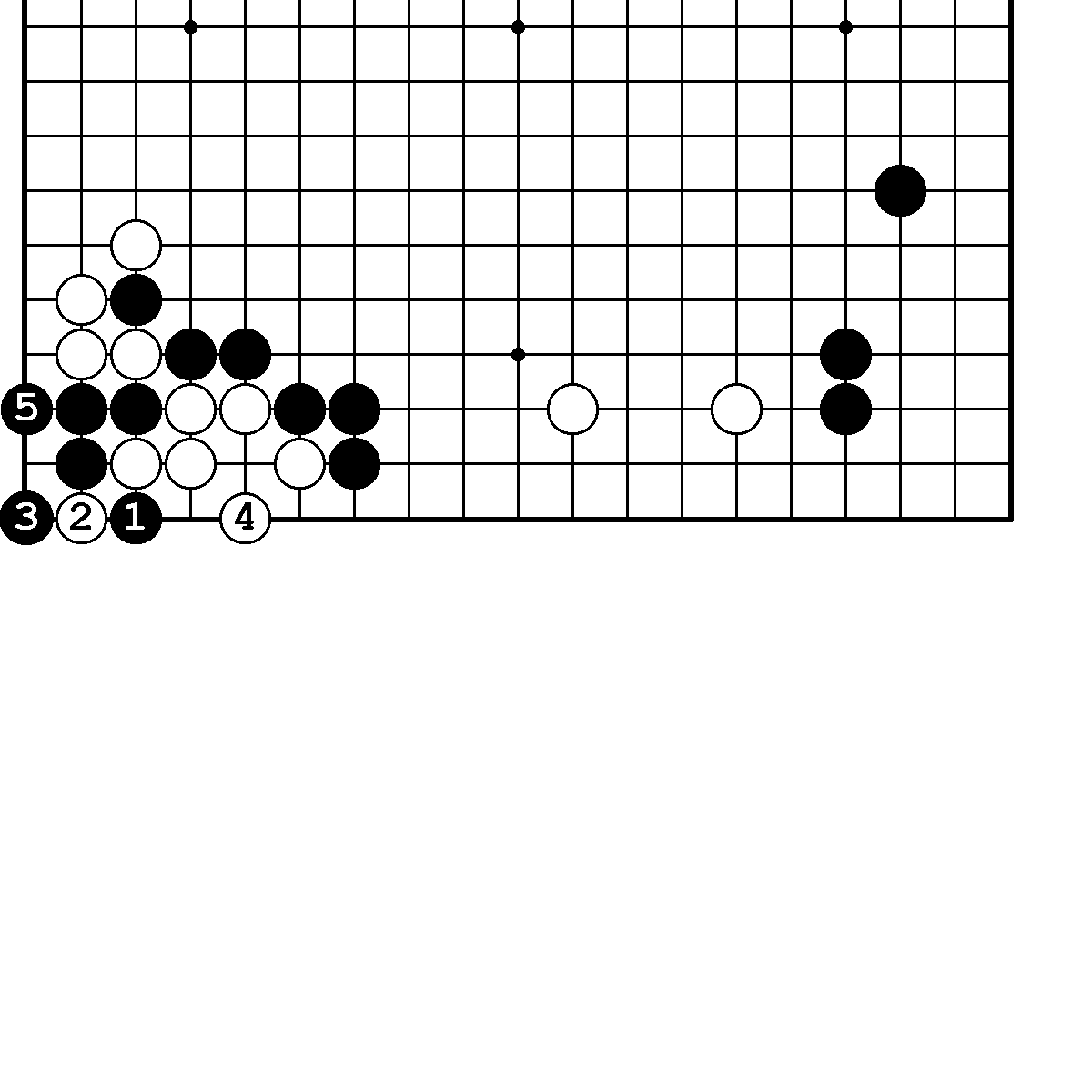 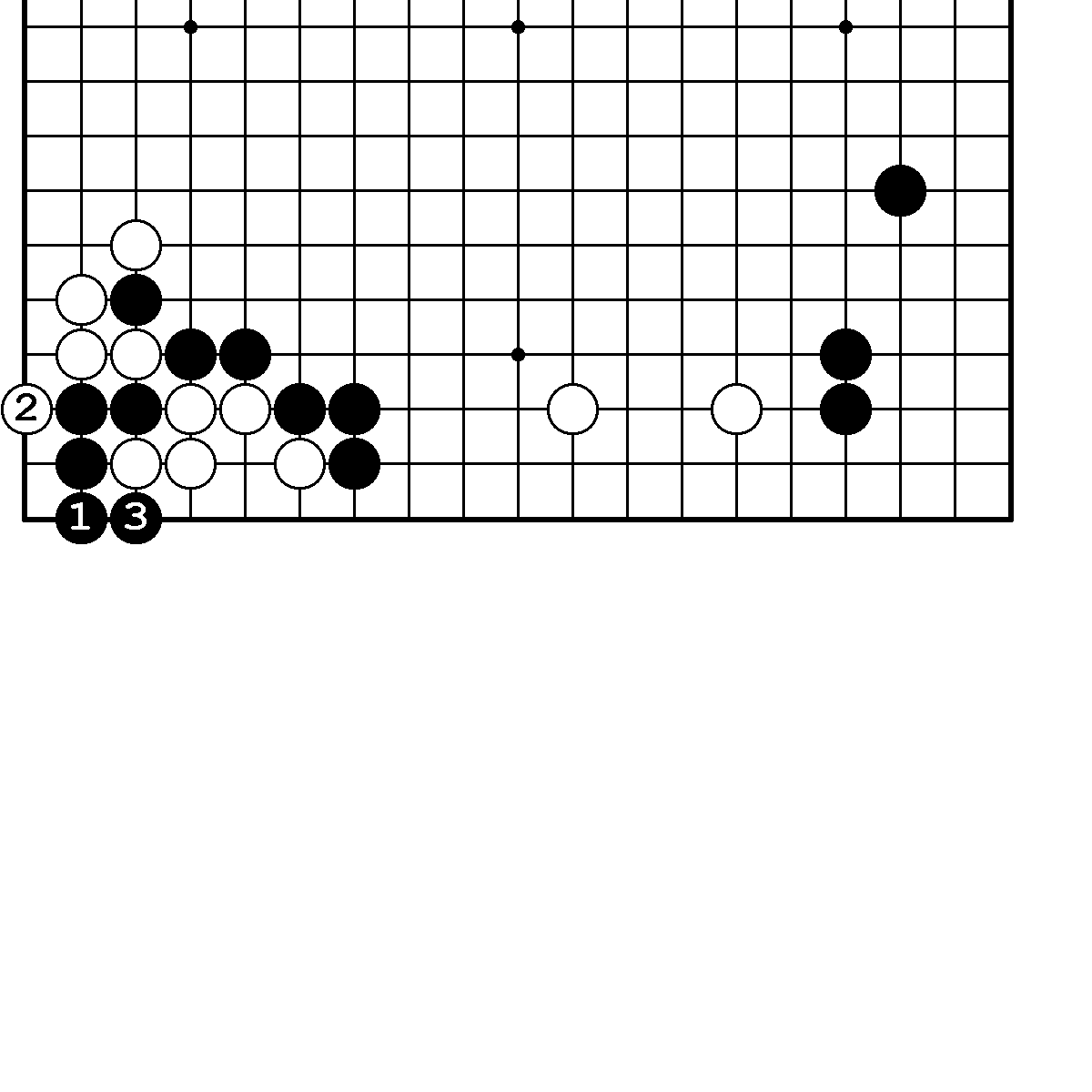     N23. Правильный ответ.                             N24. Правильный ответ.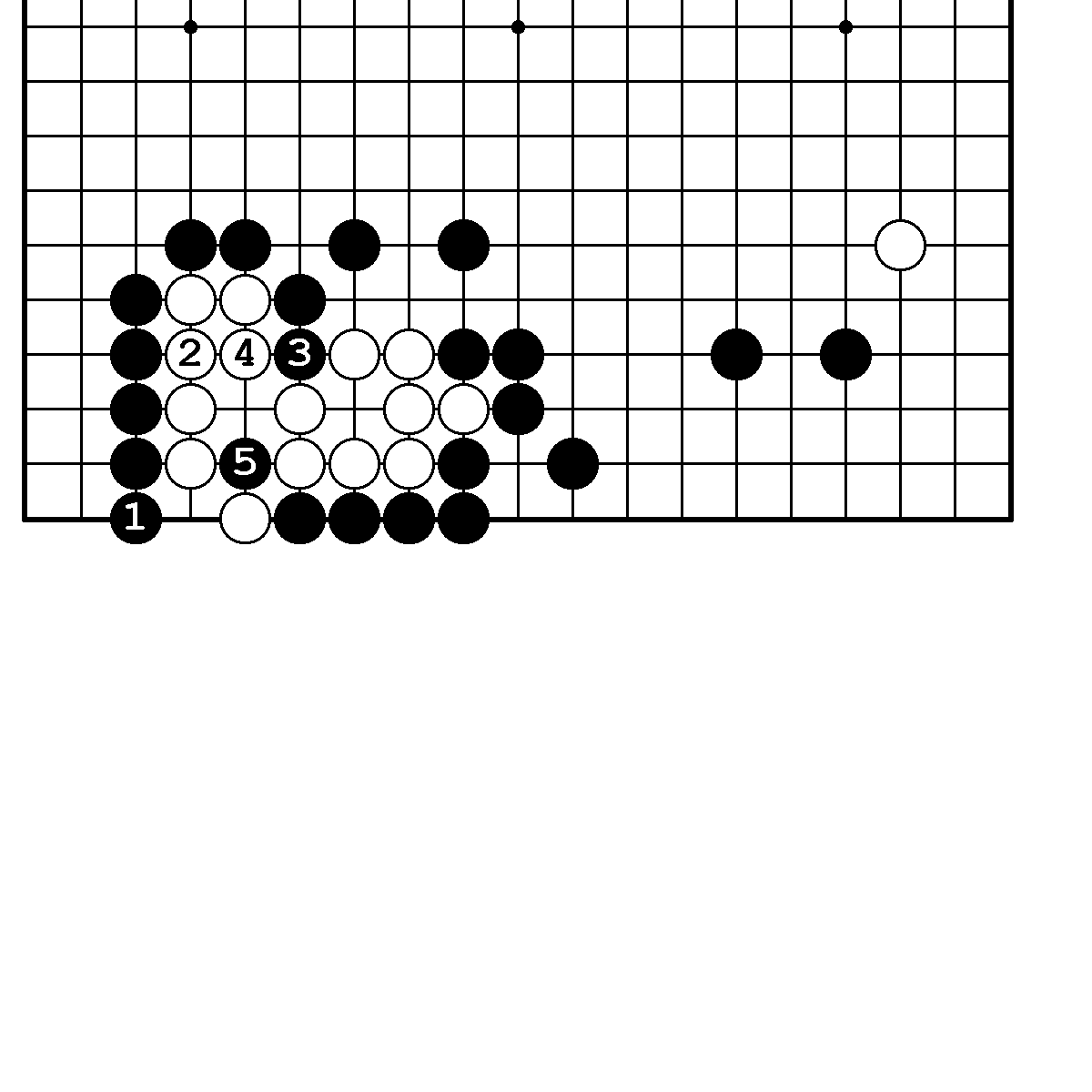 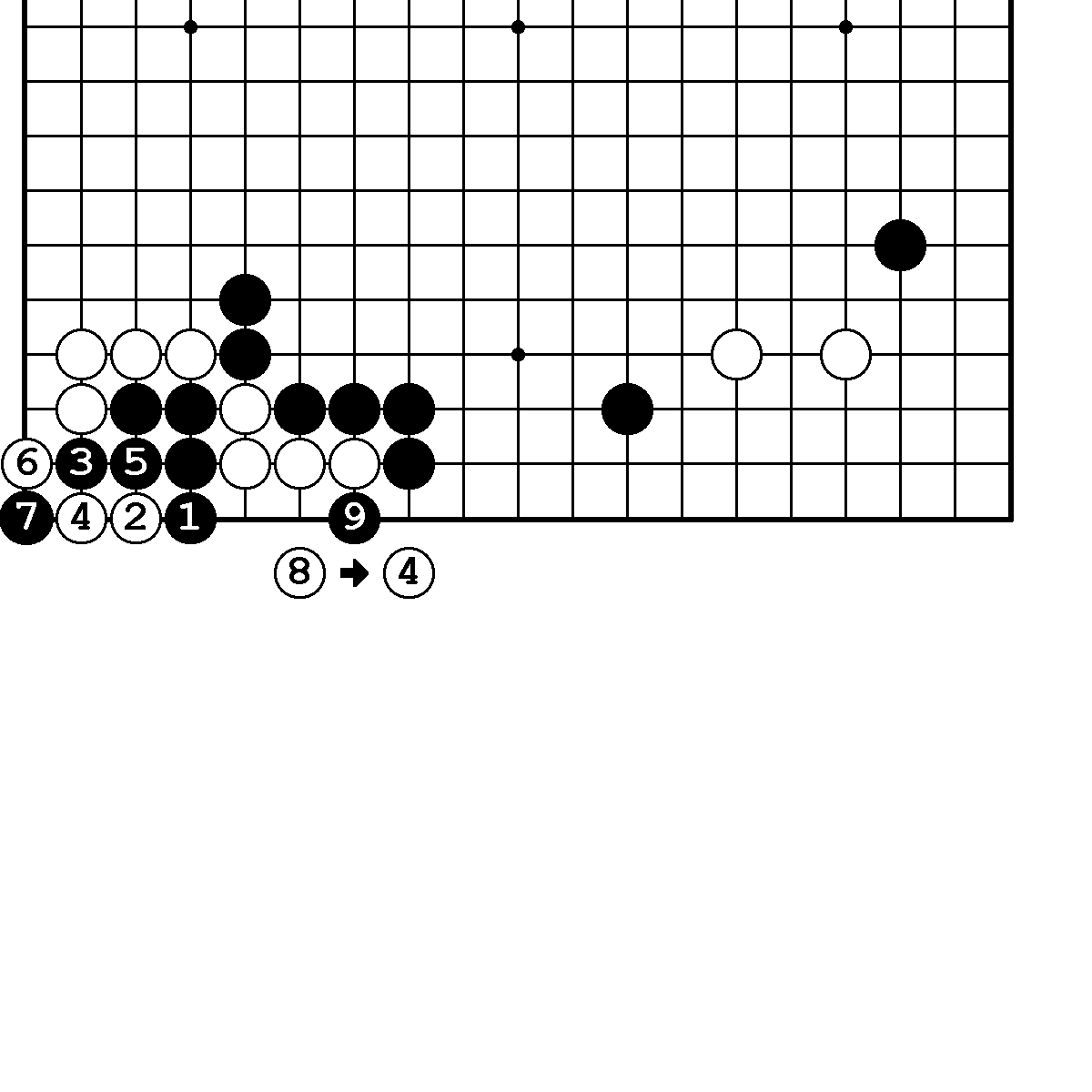                                                                  115      N25. Правильный ответ.                             N26. Правильный ответ.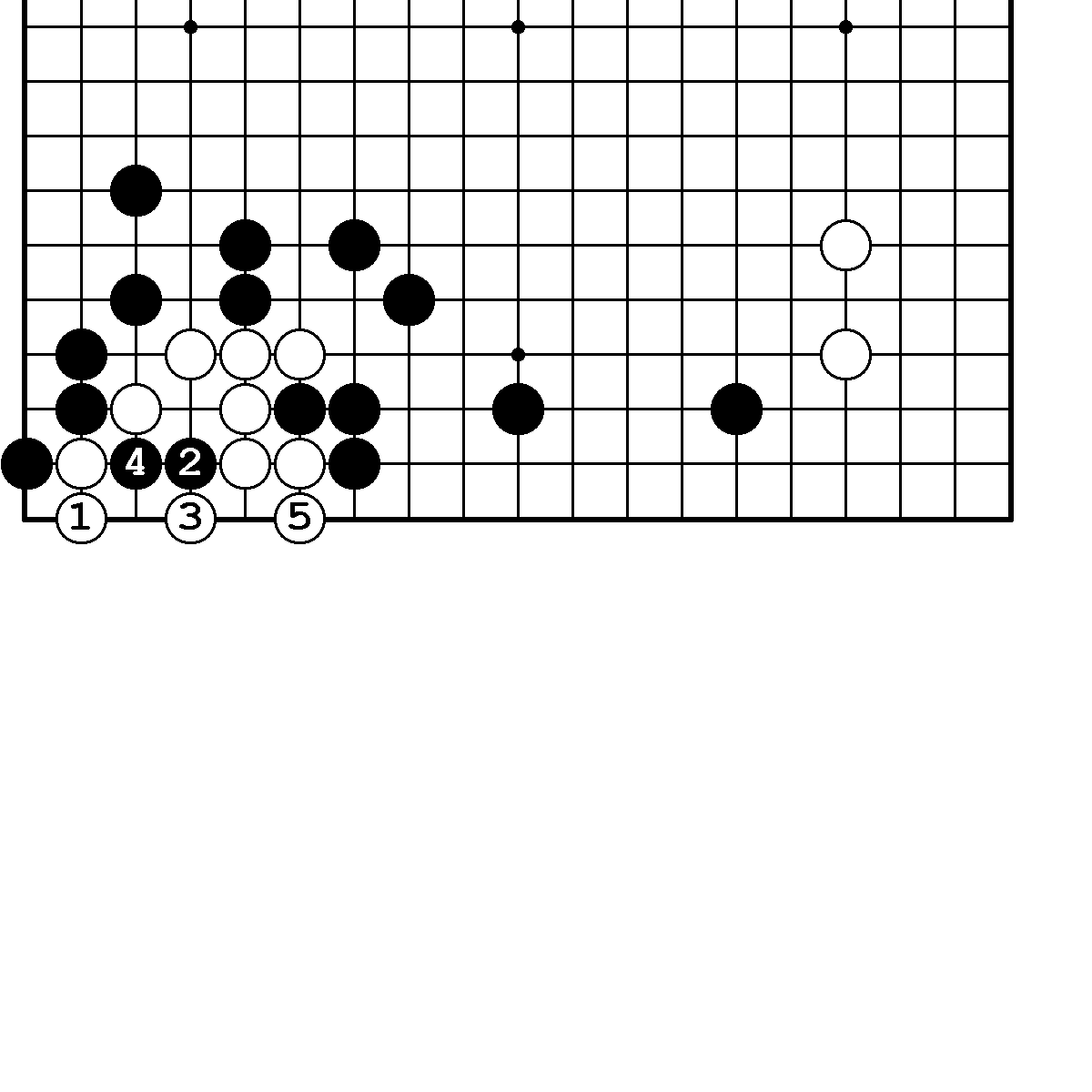 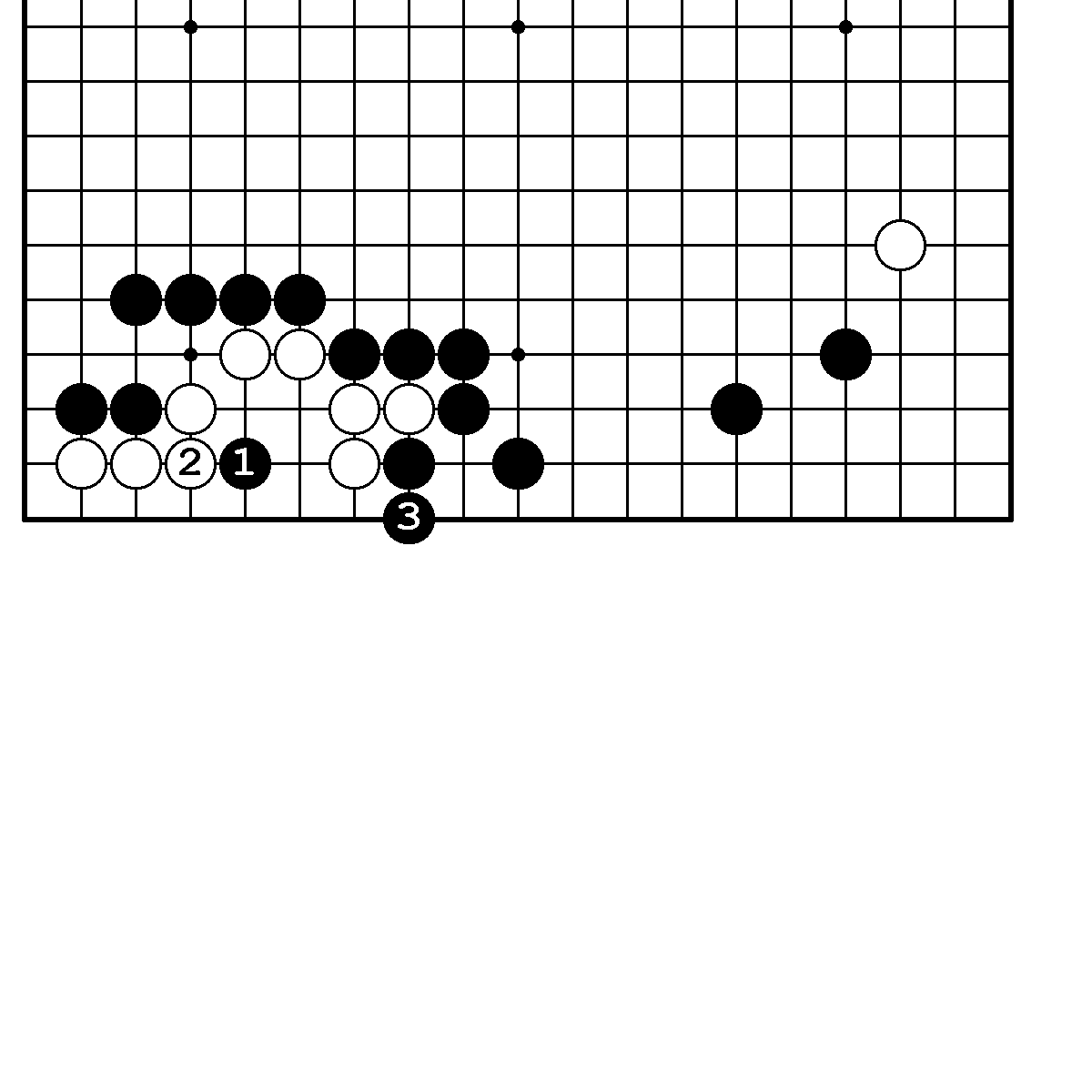                                Глава 11. “Атекоми”- тесудзи.      N1.Ход белых. Трудность В.                   N2. Ход черных. Трудность А.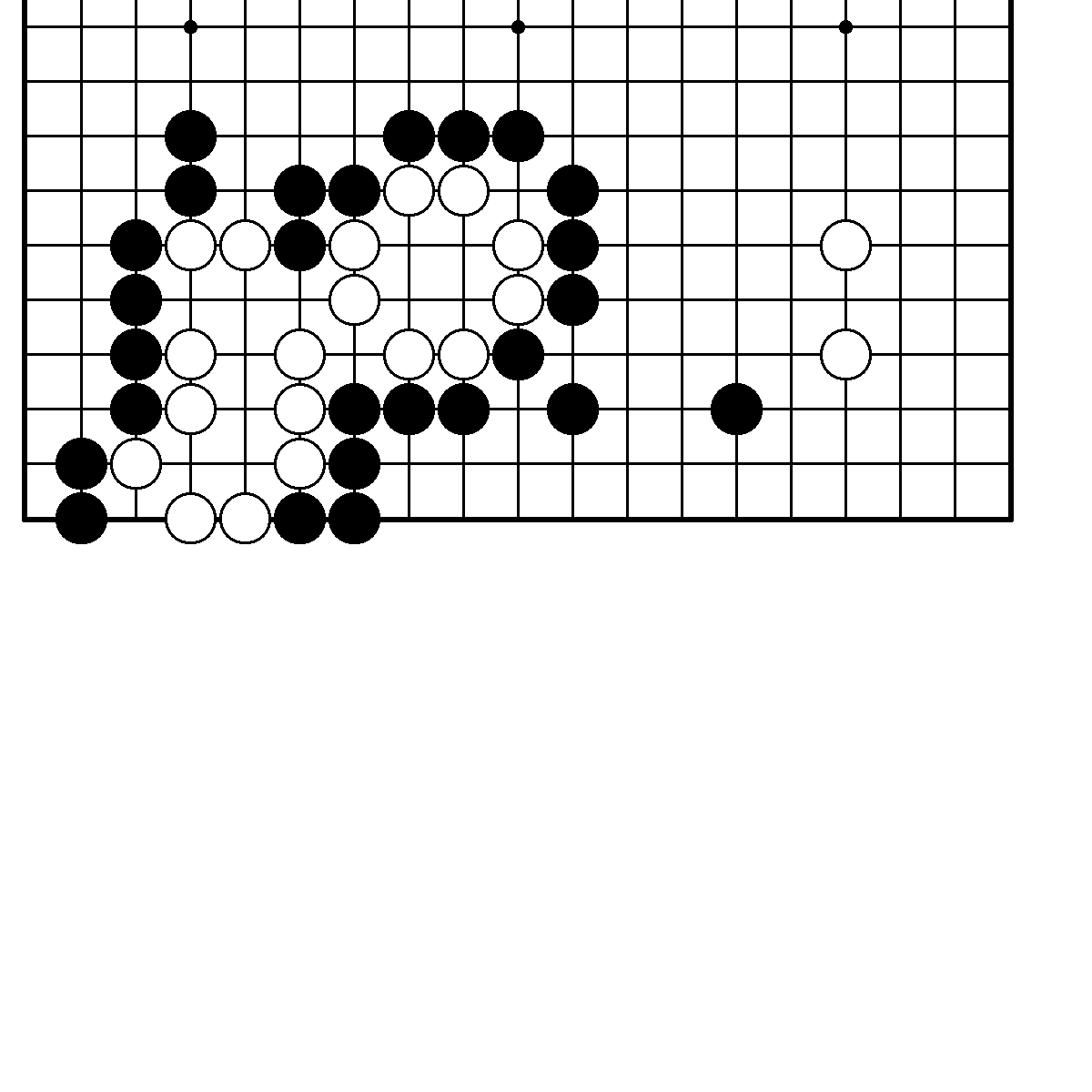 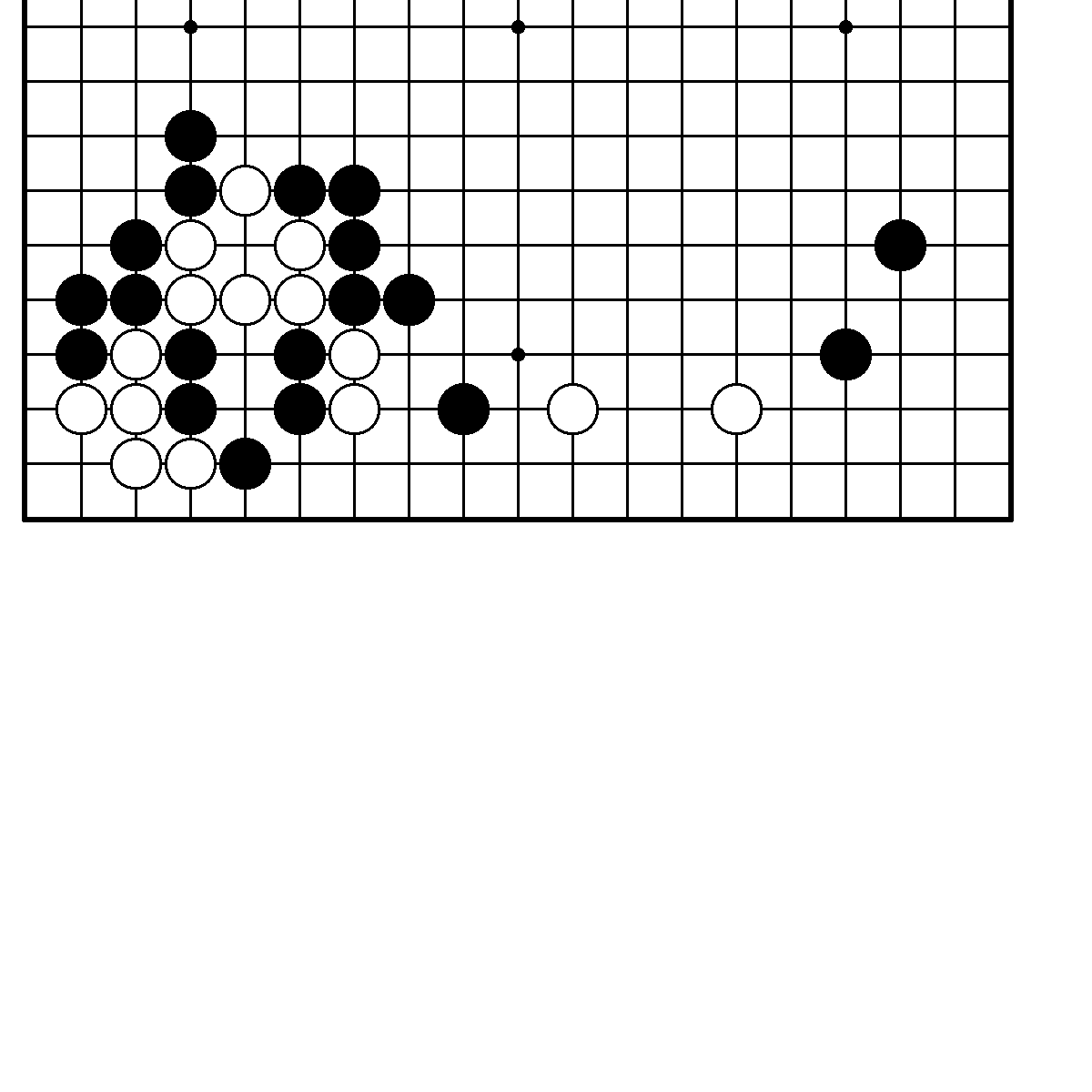      N3.Ход черных. Трудность А.                   N4. Ход белых. Трудность А.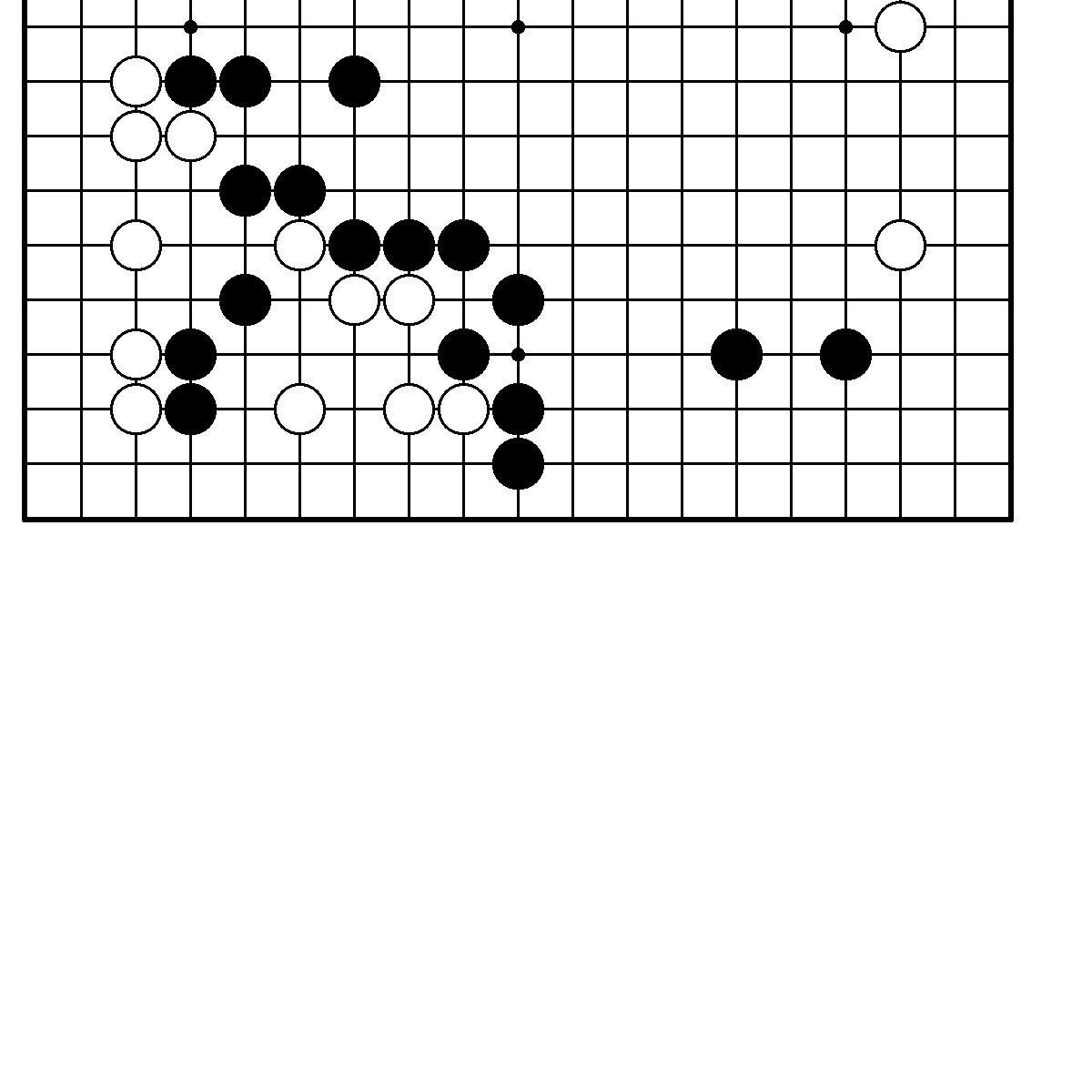 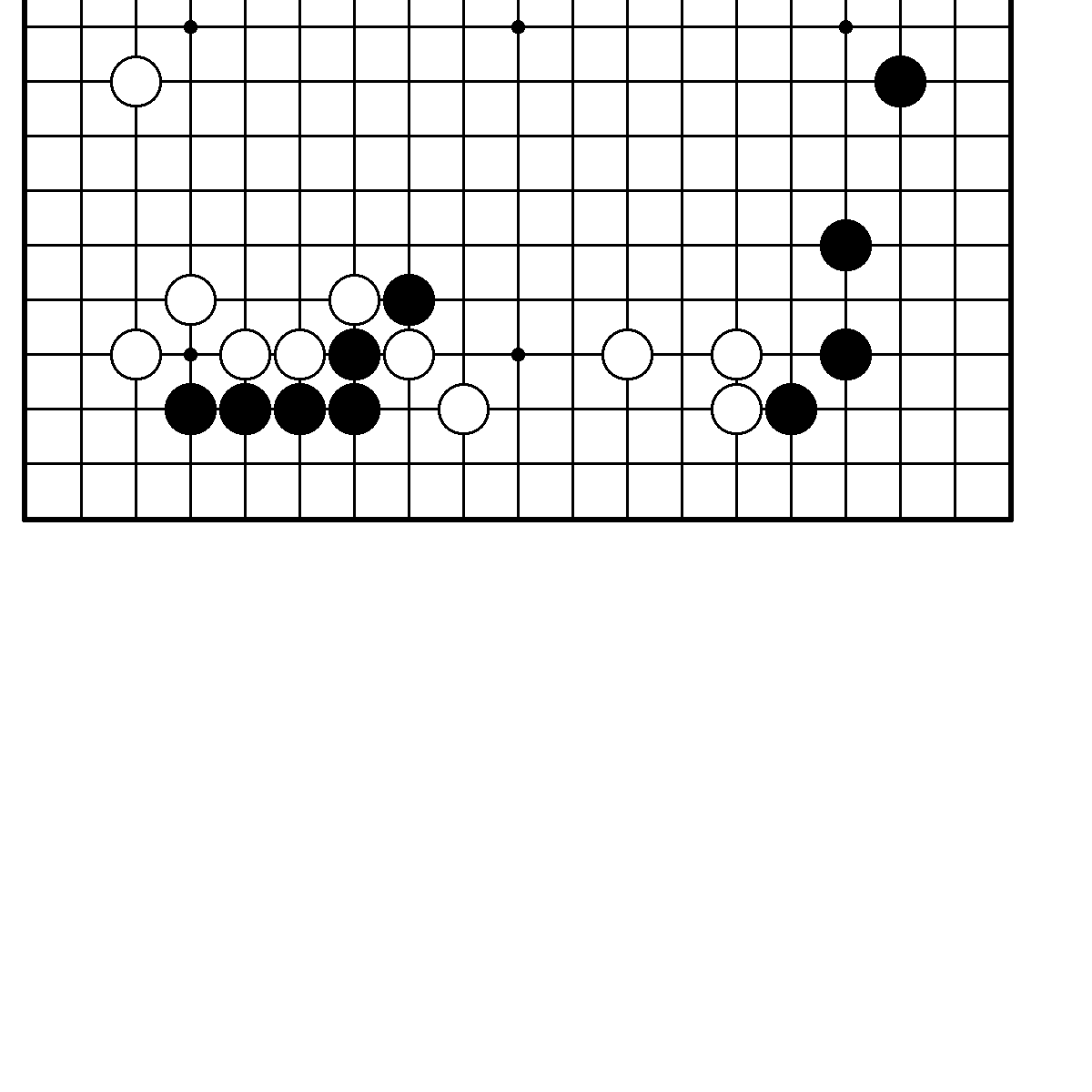       N5.Ход белых. Трудность В.                   N6. Ход черных. Трудность А.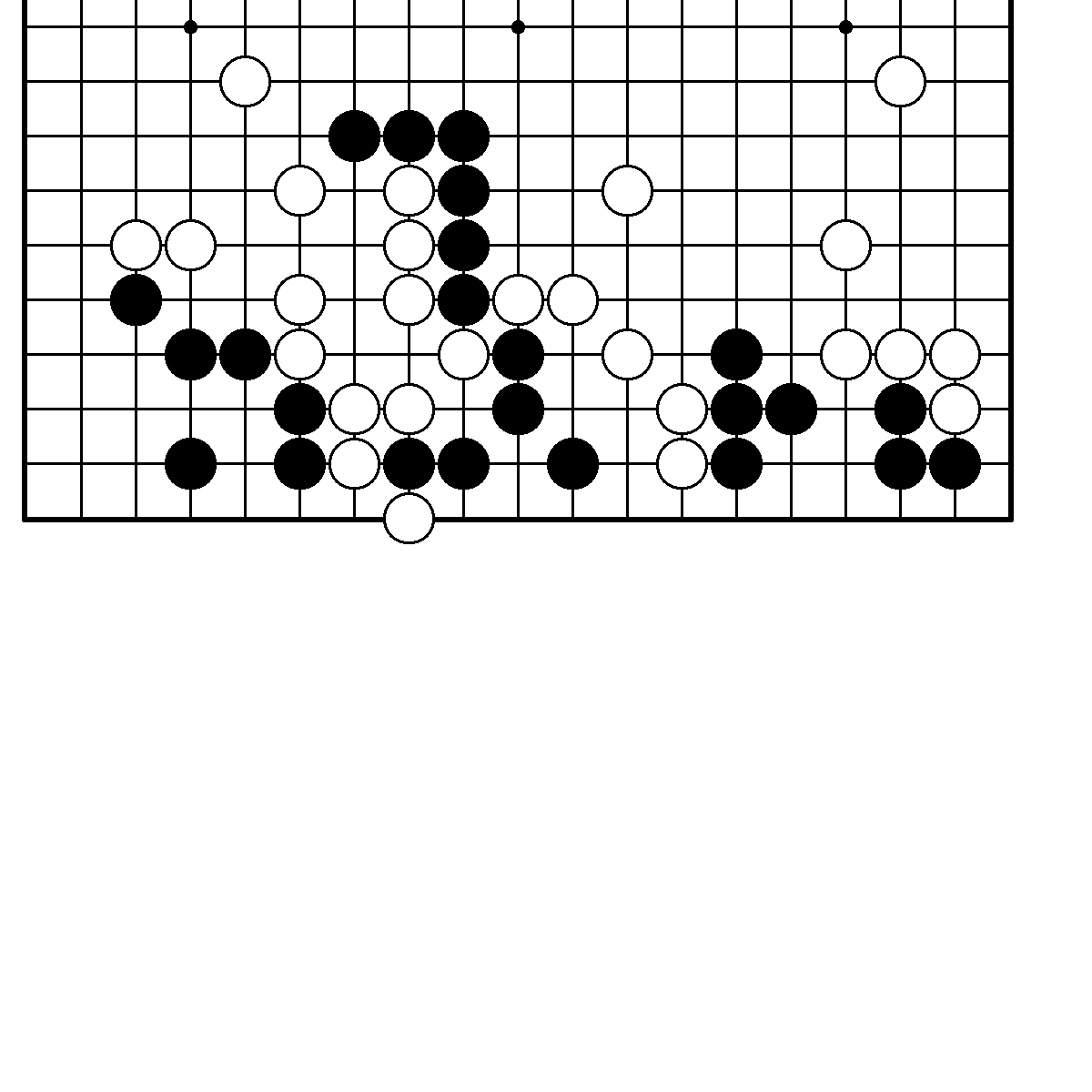 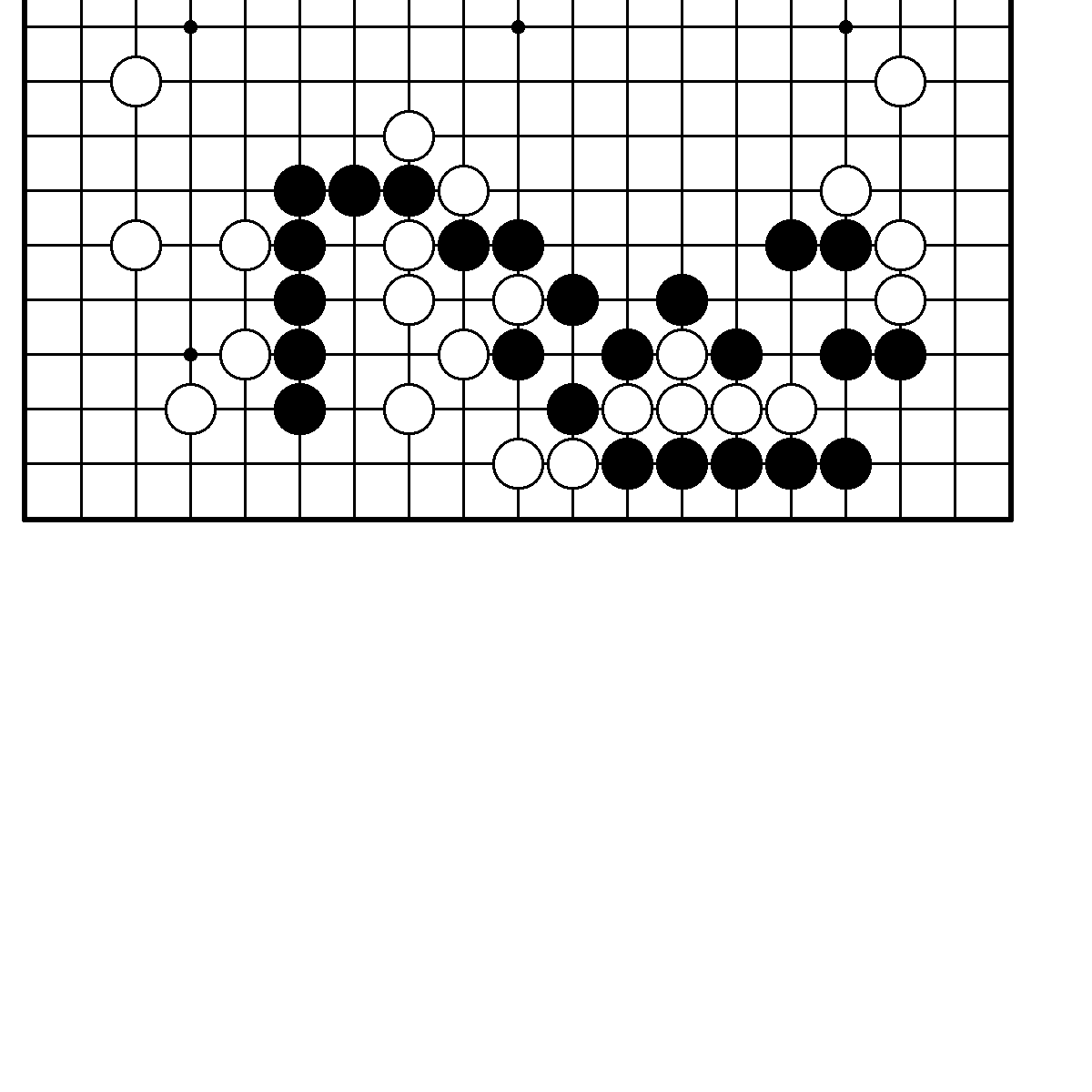                                                                  116     N7.Ход черных. Трудность А.                N8. Ход белых. Трудность А.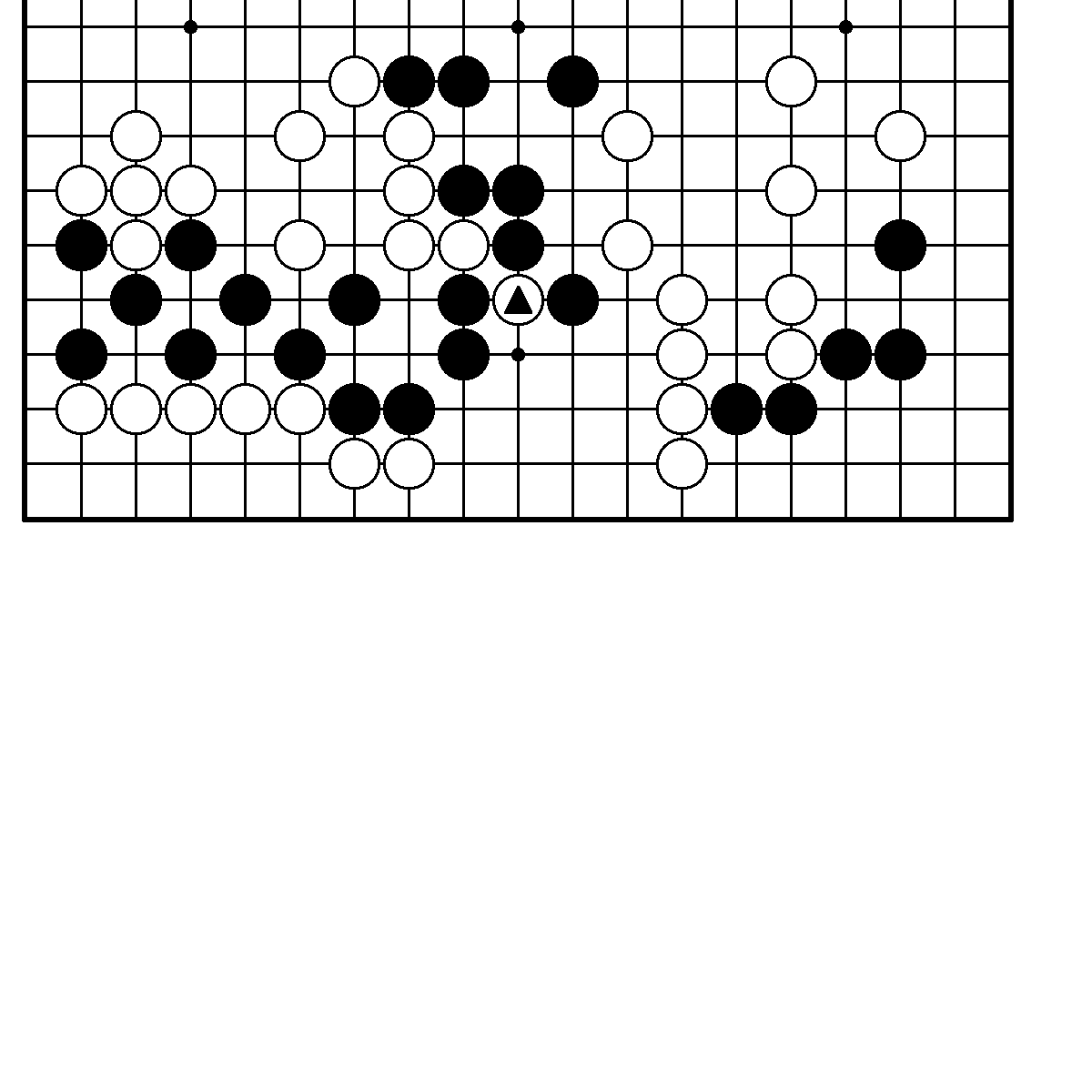 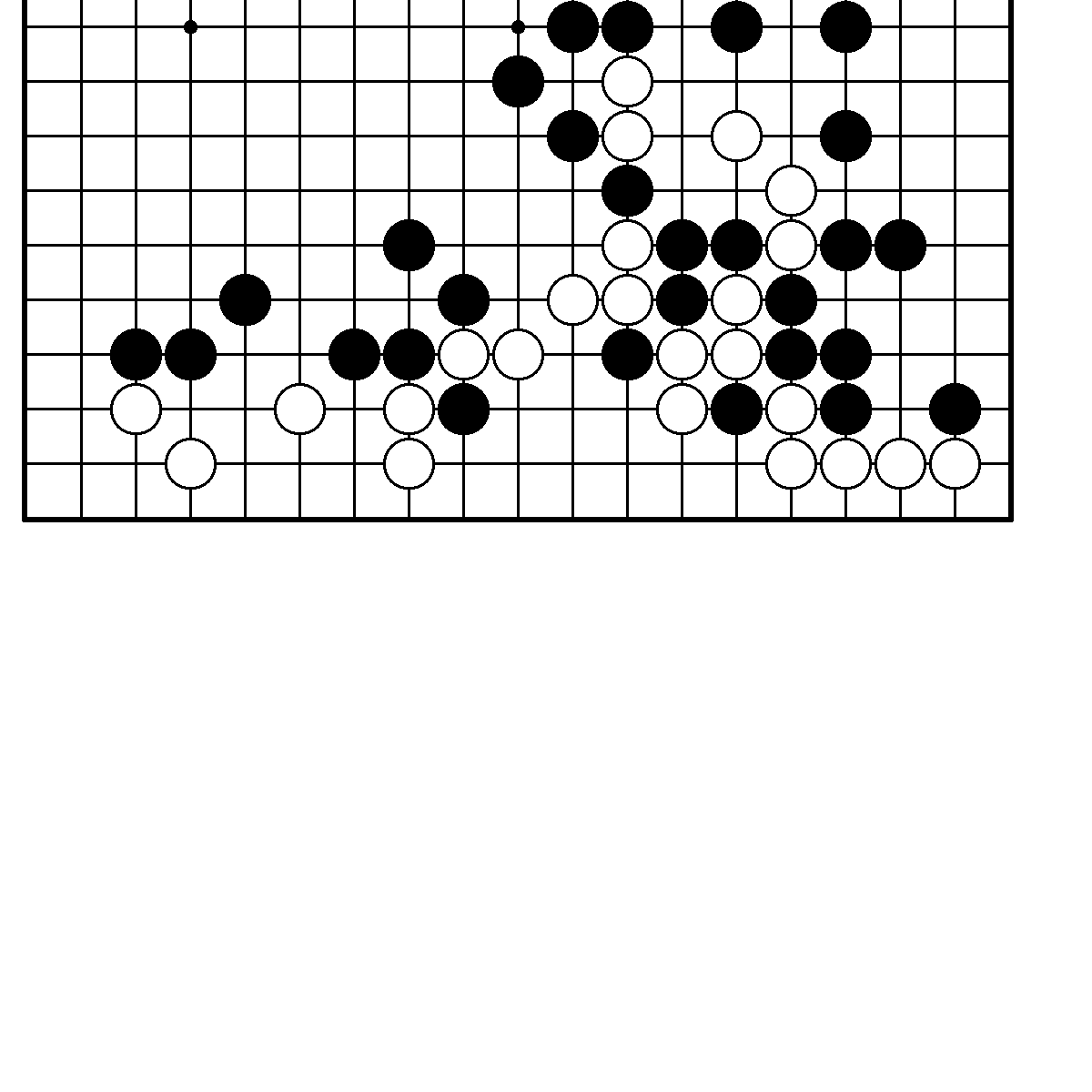     N9.Ход черных. Трудность А.                   N10. Ход белых. Трудность А.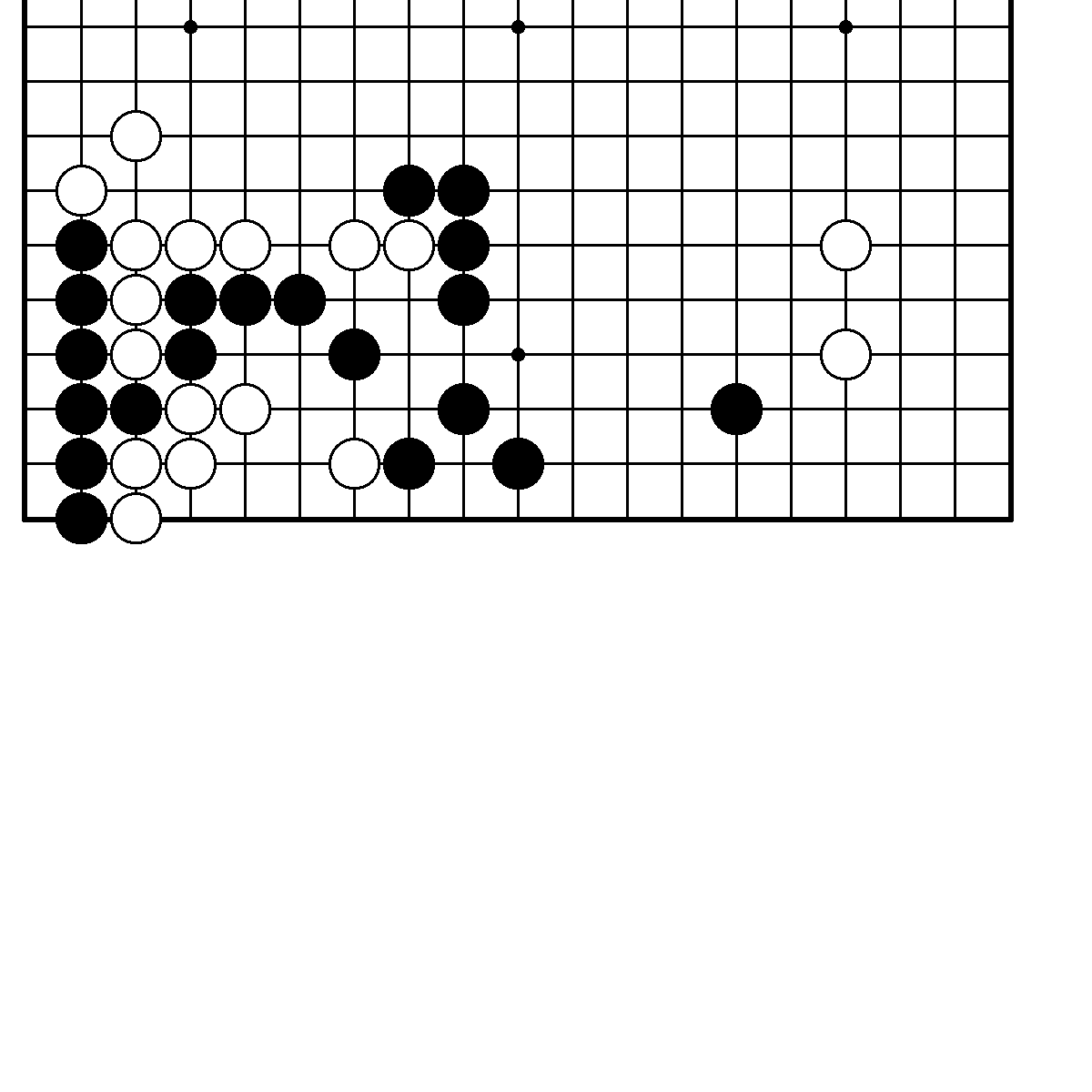 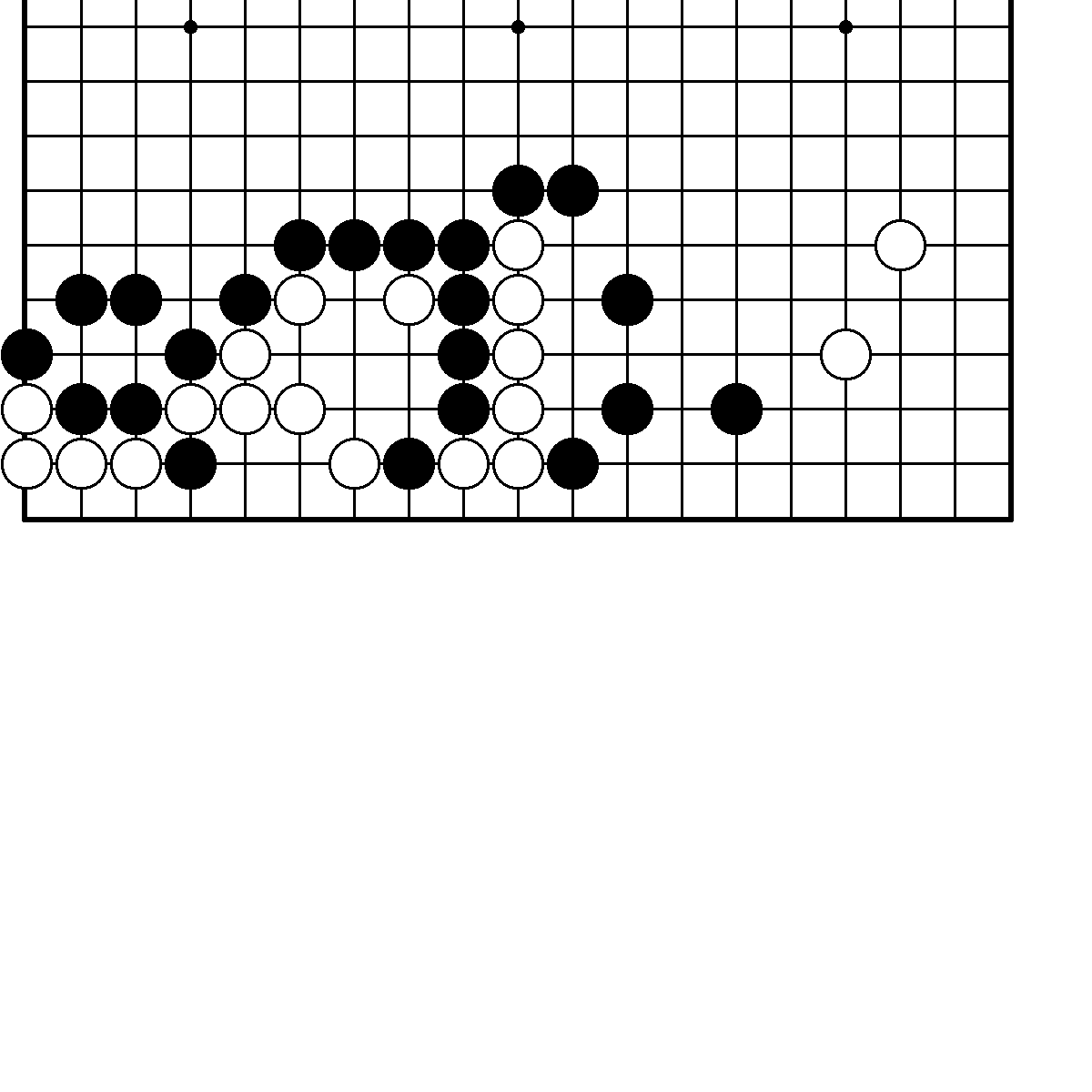     N11.Ход белых. Трудность А.                   N12. Ход черных. Трудность В.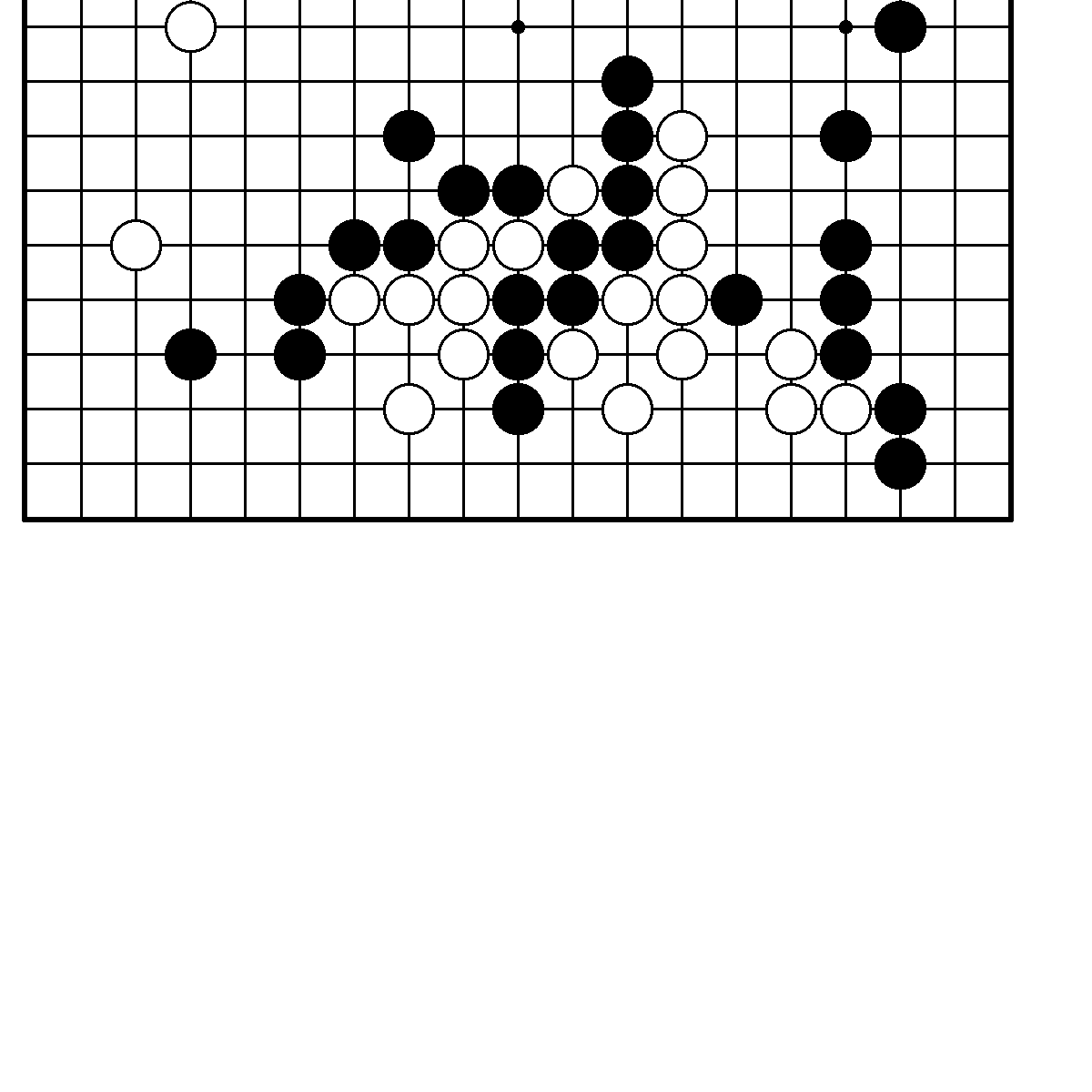 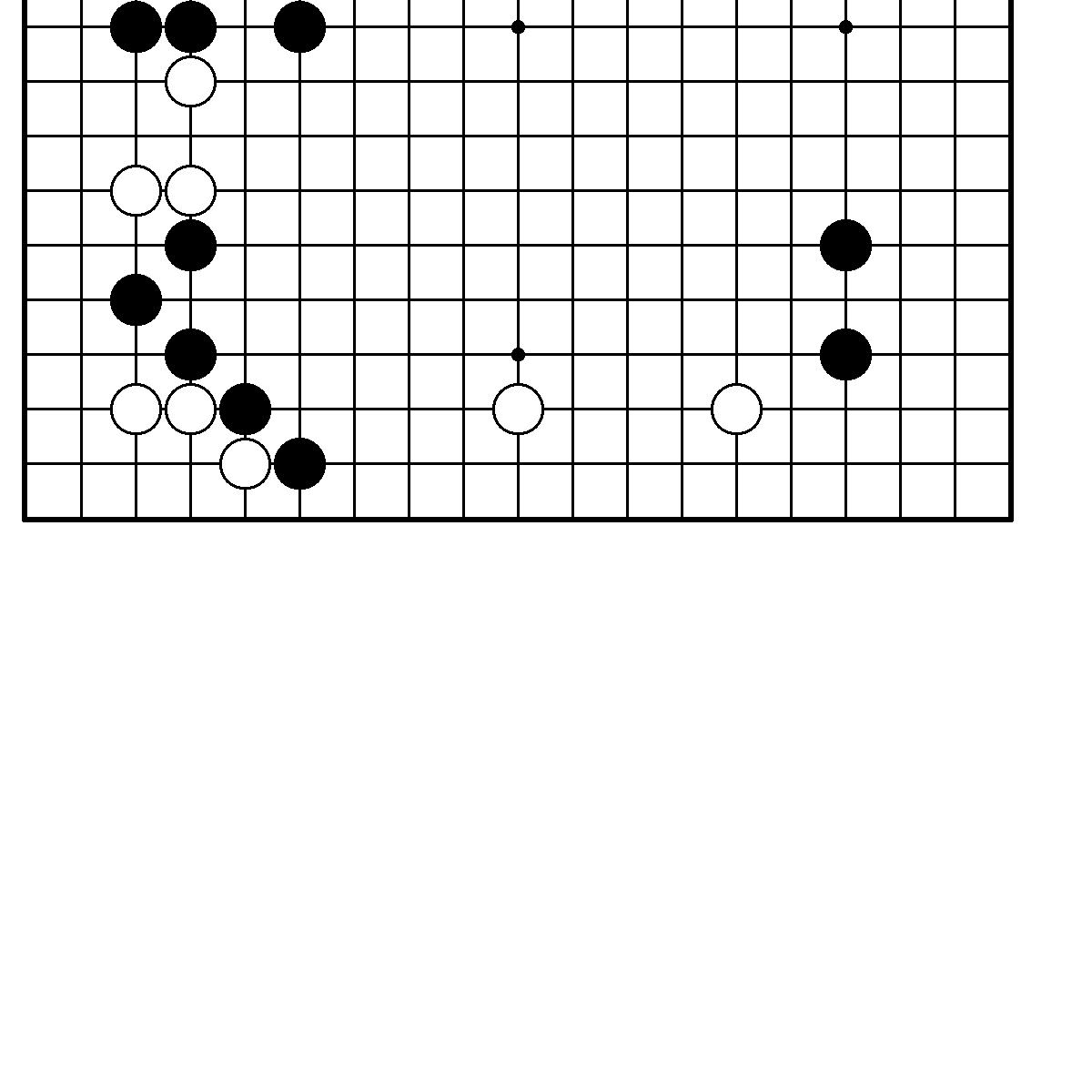     N13.Ход черных. Трудность В.                N14. Ход черных. Трудность С.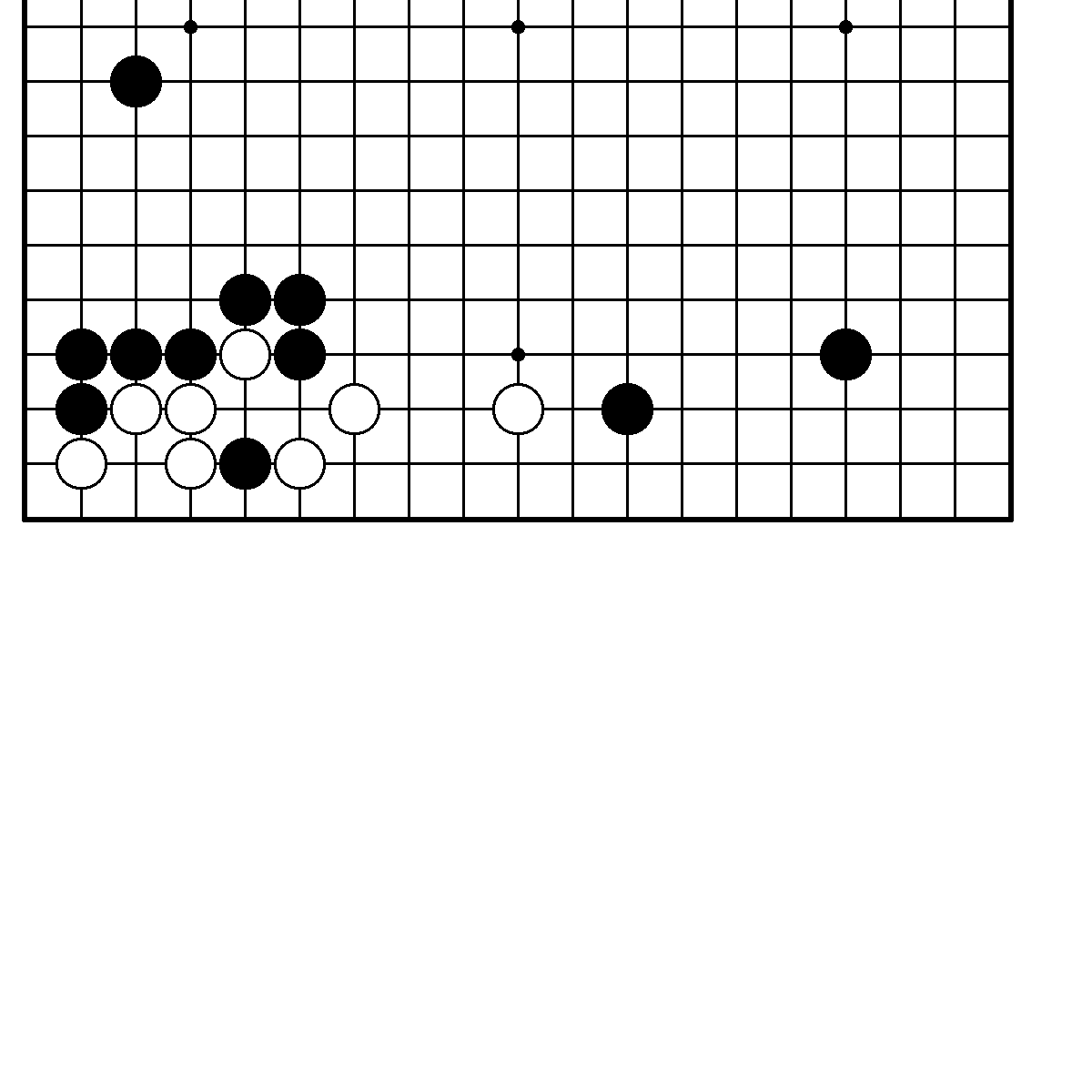 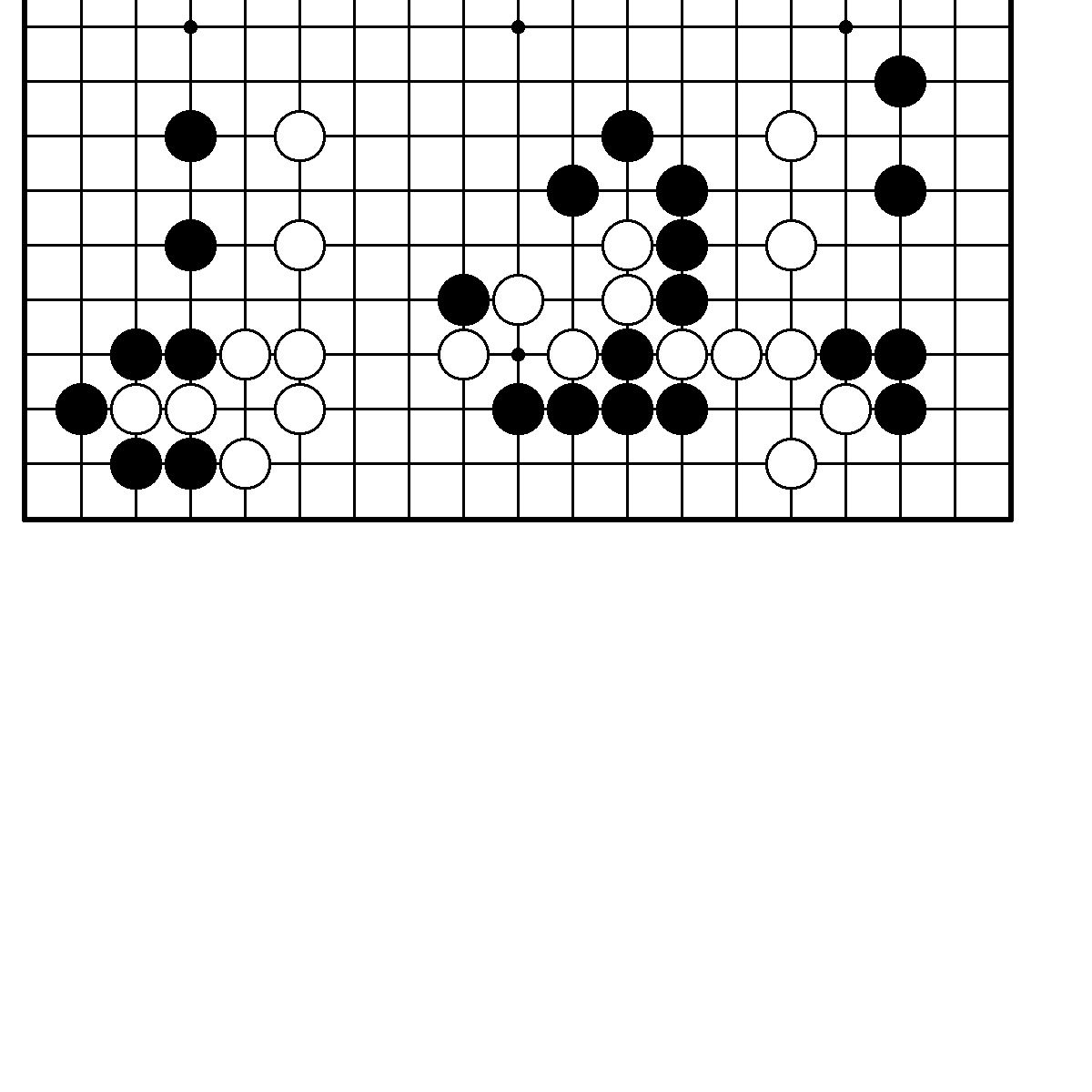                                                                117      N15.Ход черных. Трудность С.               N16. Ход белых. Трудность В.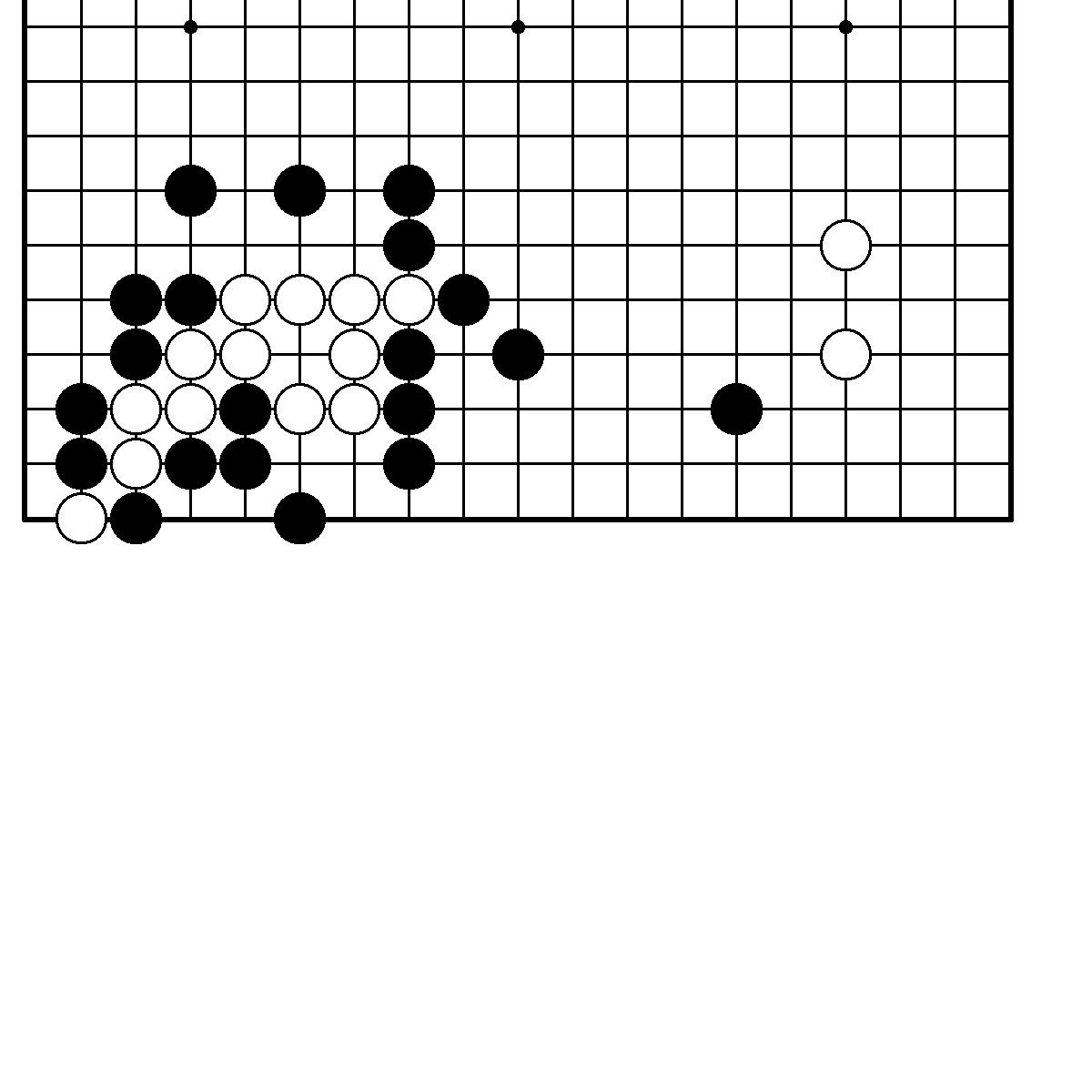 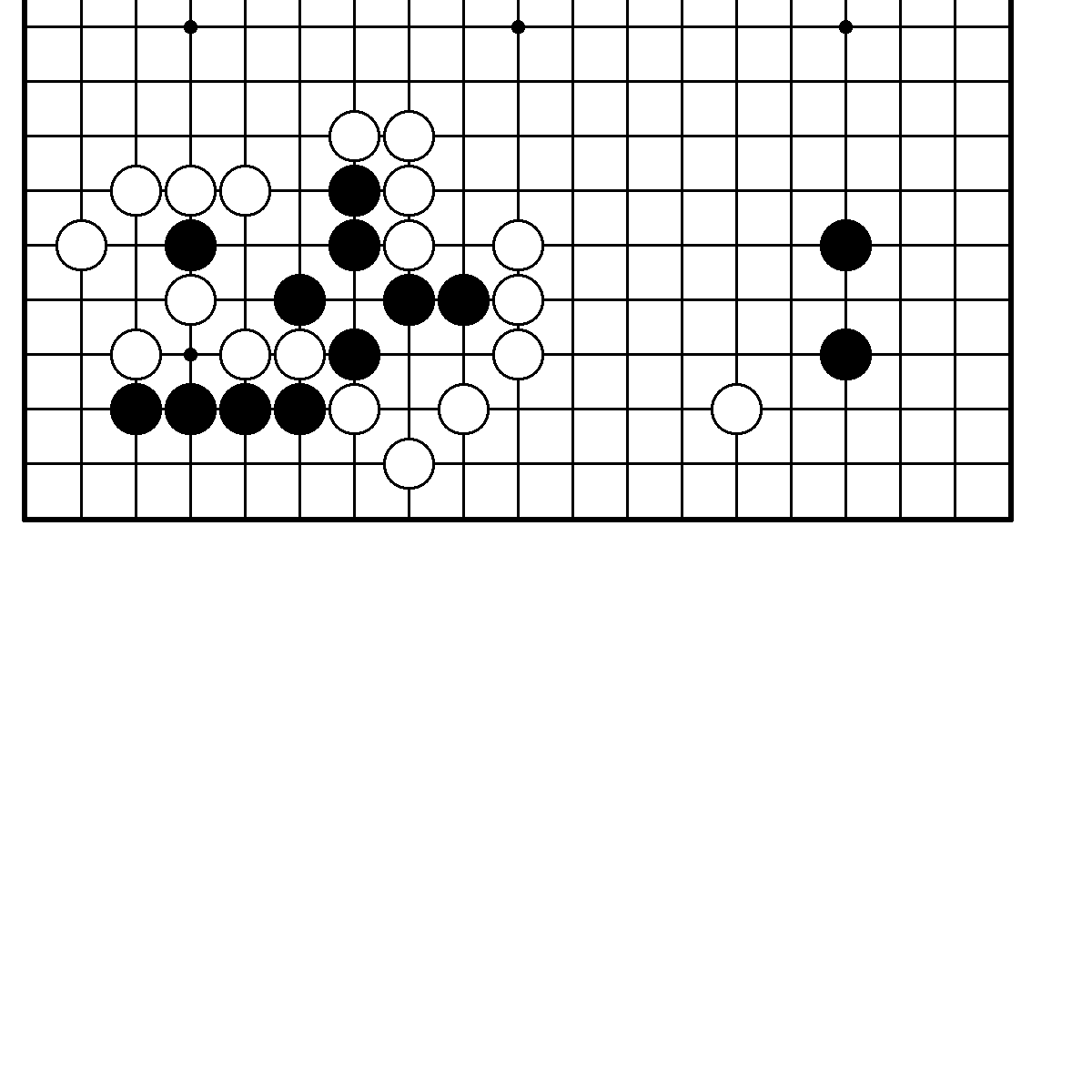       N17.Ход белых. Трудность В.                   N18. Ход черных. Трудность В.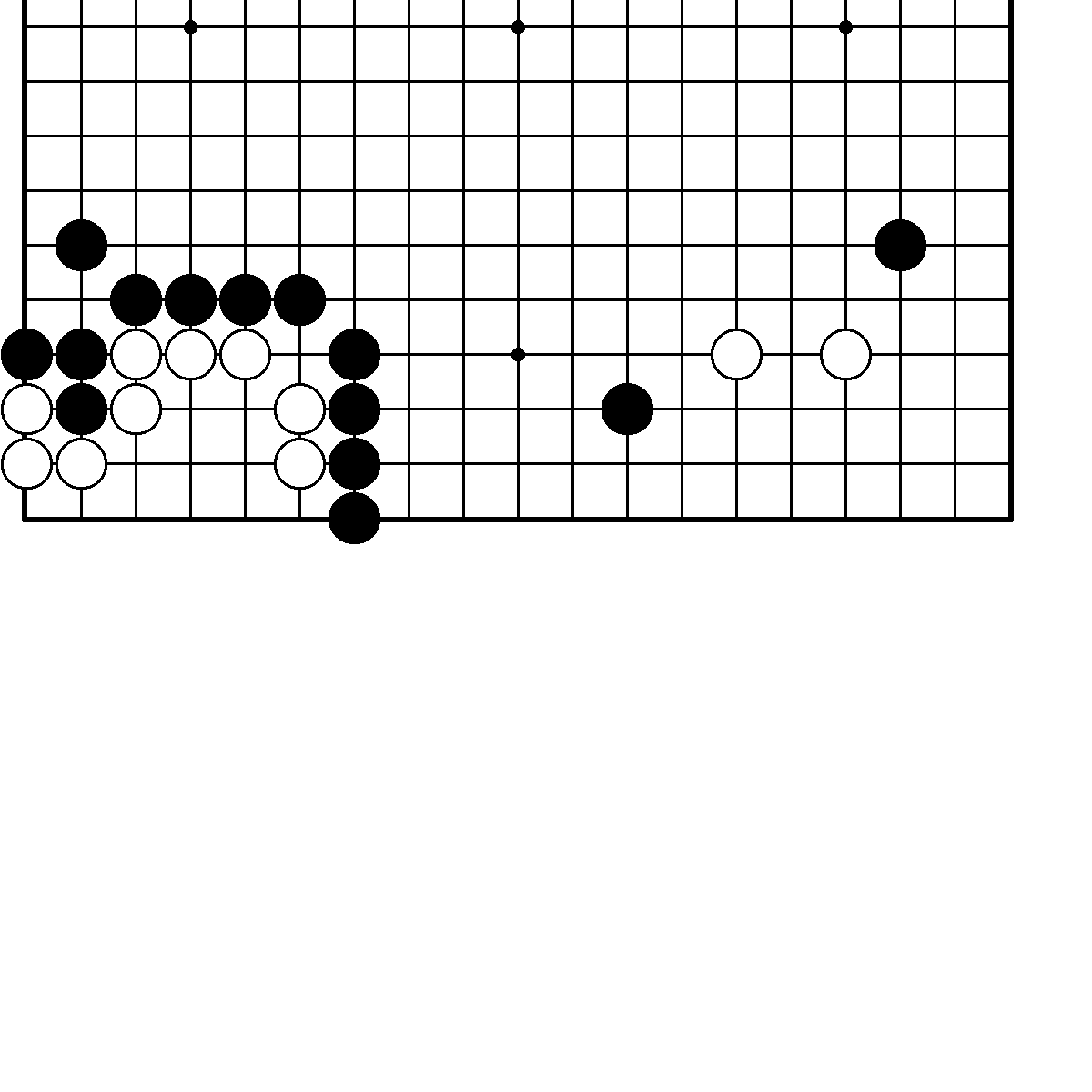 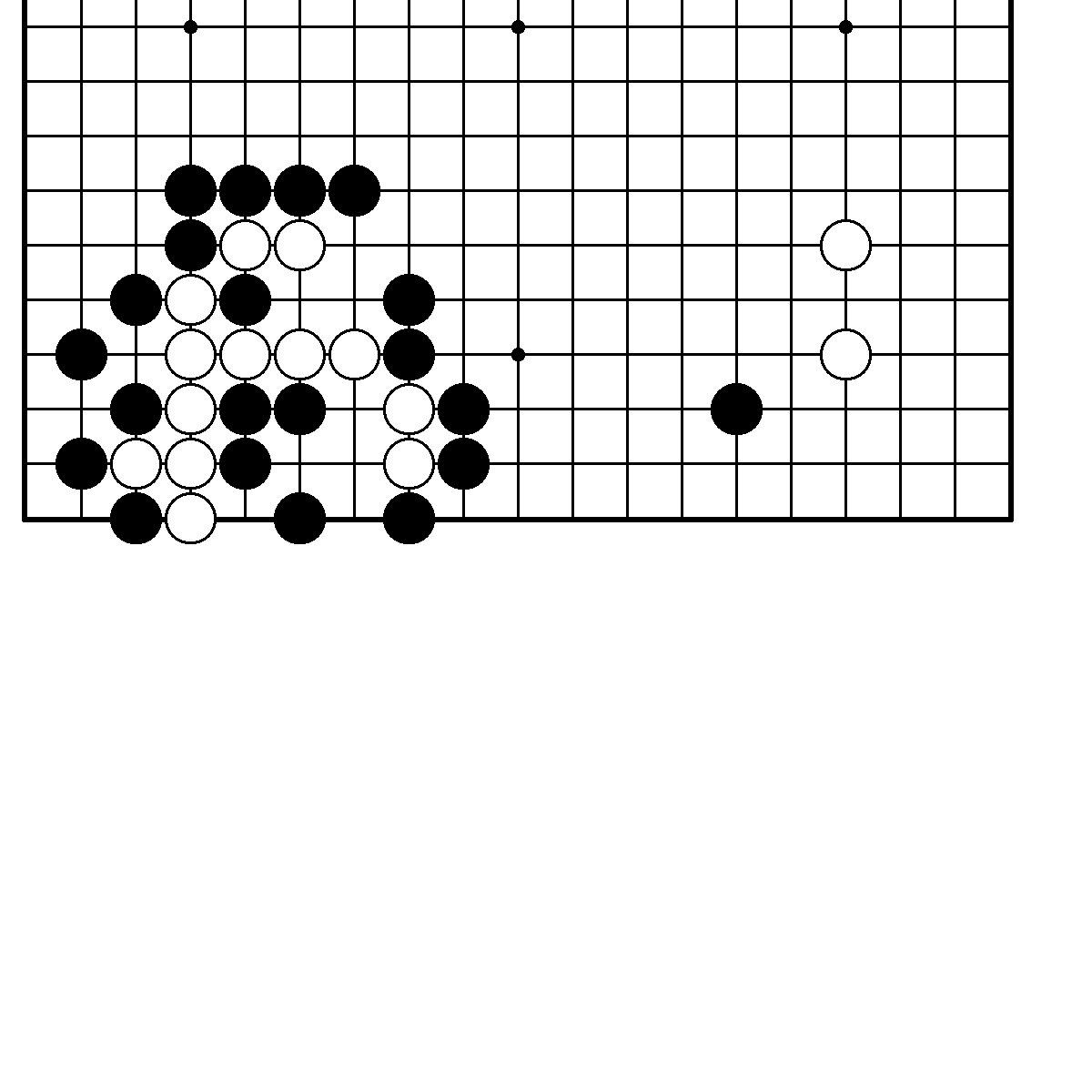      N19.Ход белых. Трудность А.                   N20. Ход черных. Трудность А.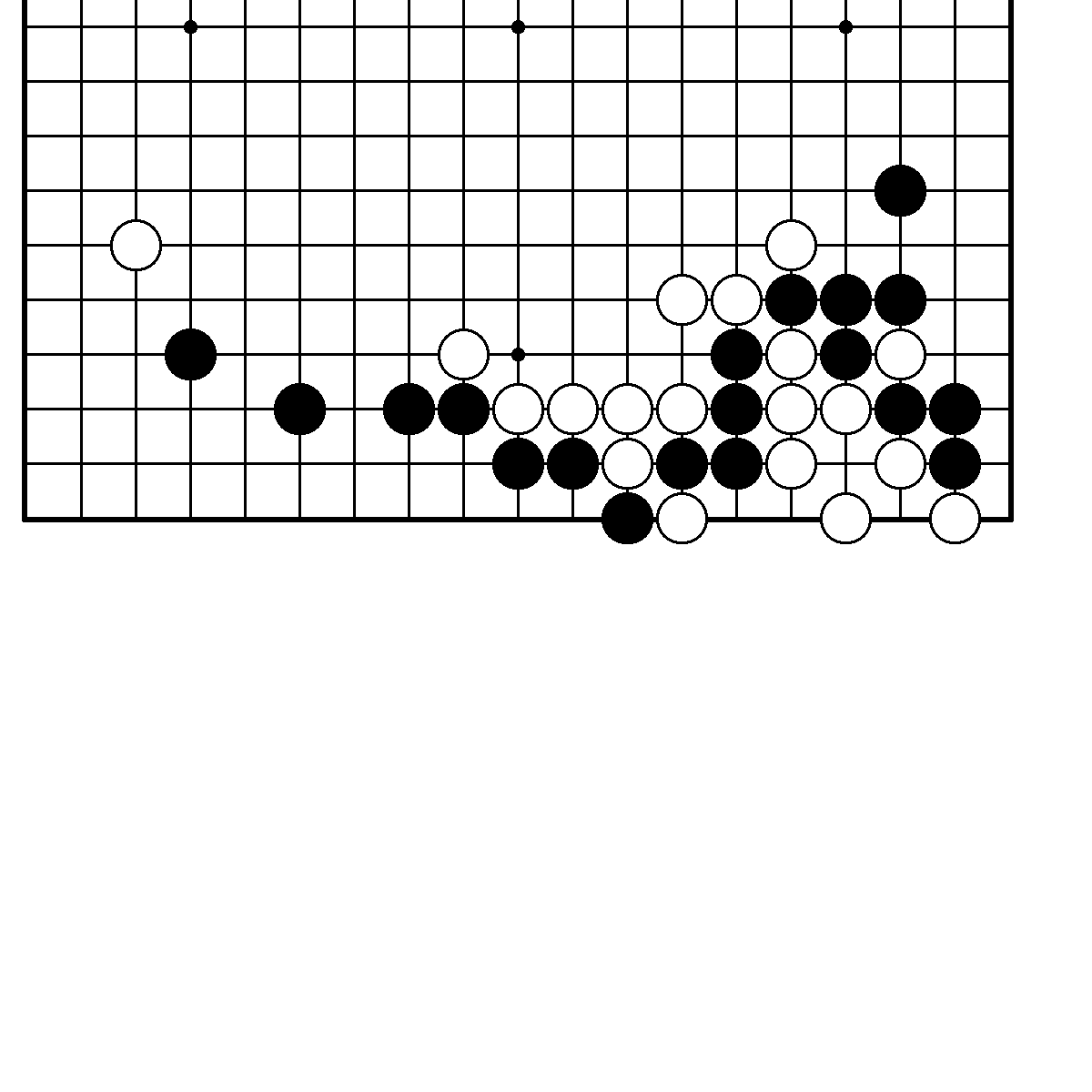 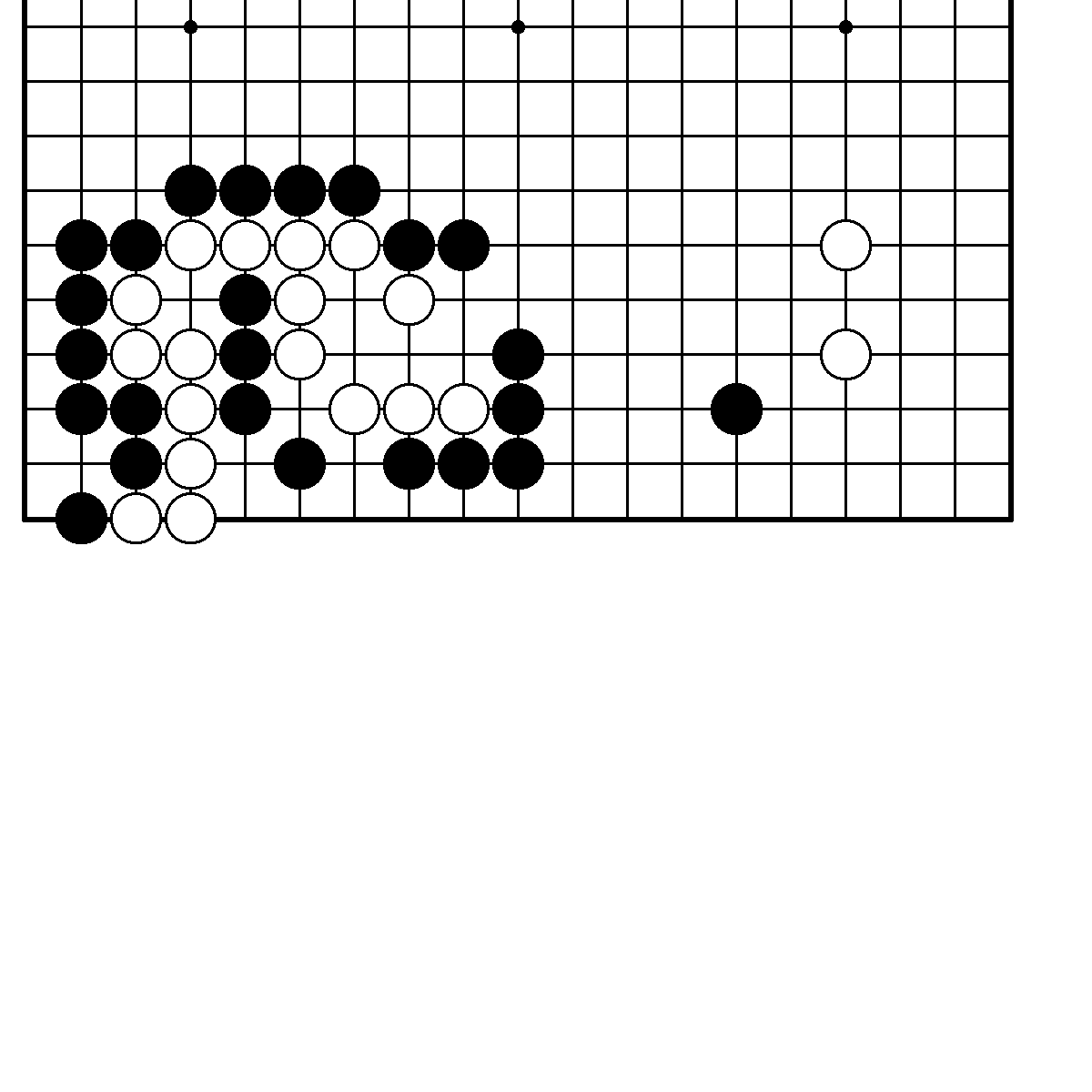       N21.Ход черных. Трудность В.                N22. Ход черных. Трудность А.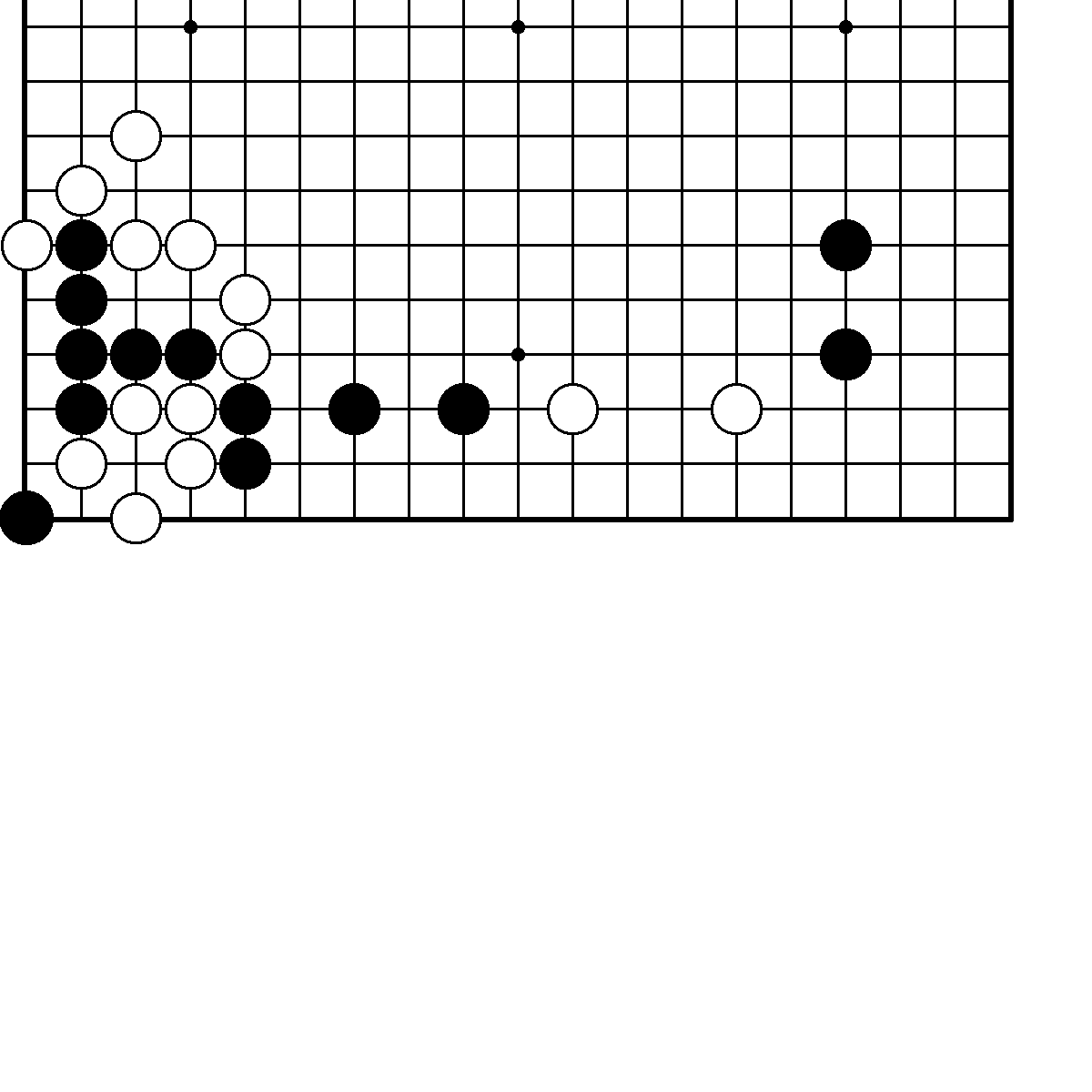 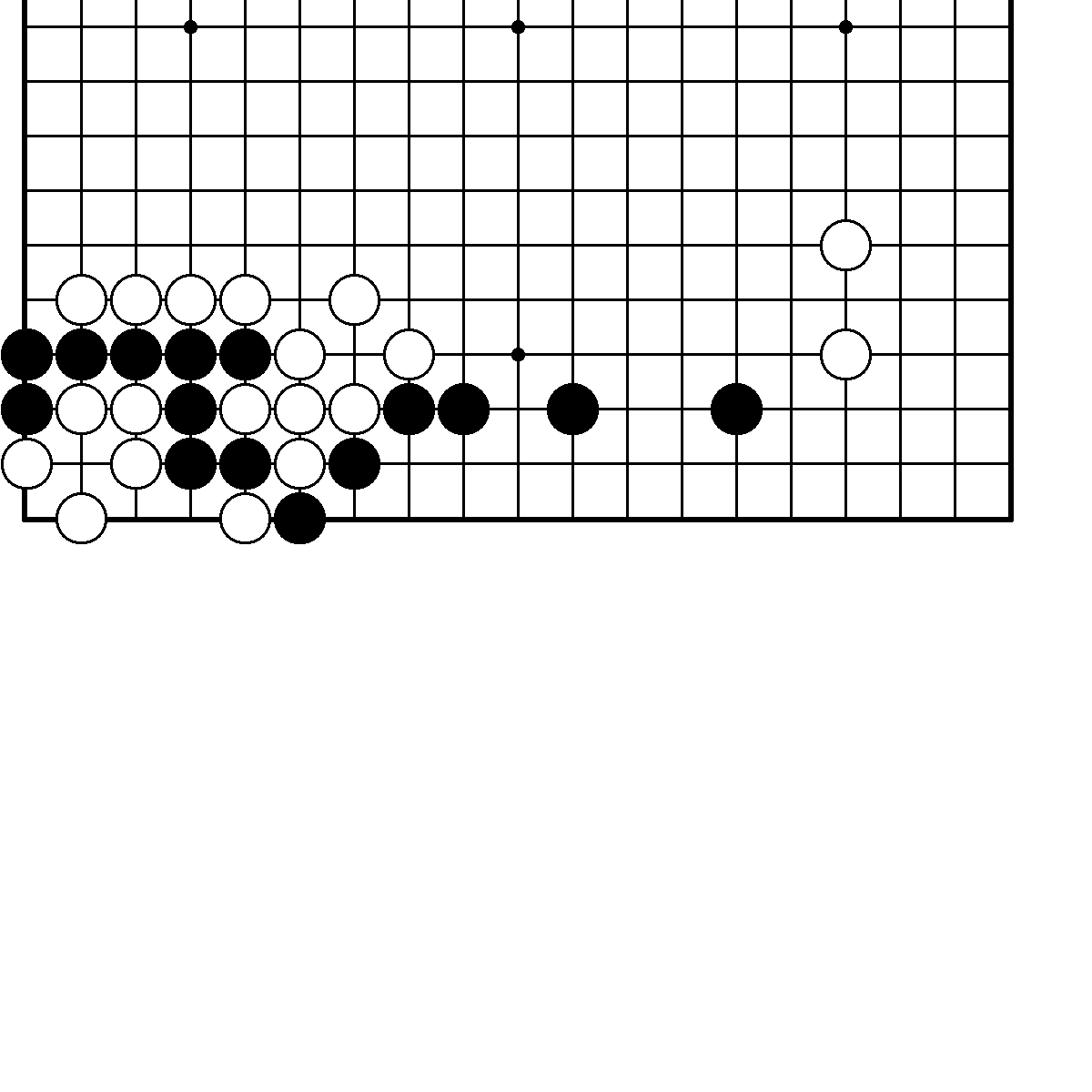                                                                   118     N23.Ход черных. Трудность А.               N24. Ход черных. Трудность А.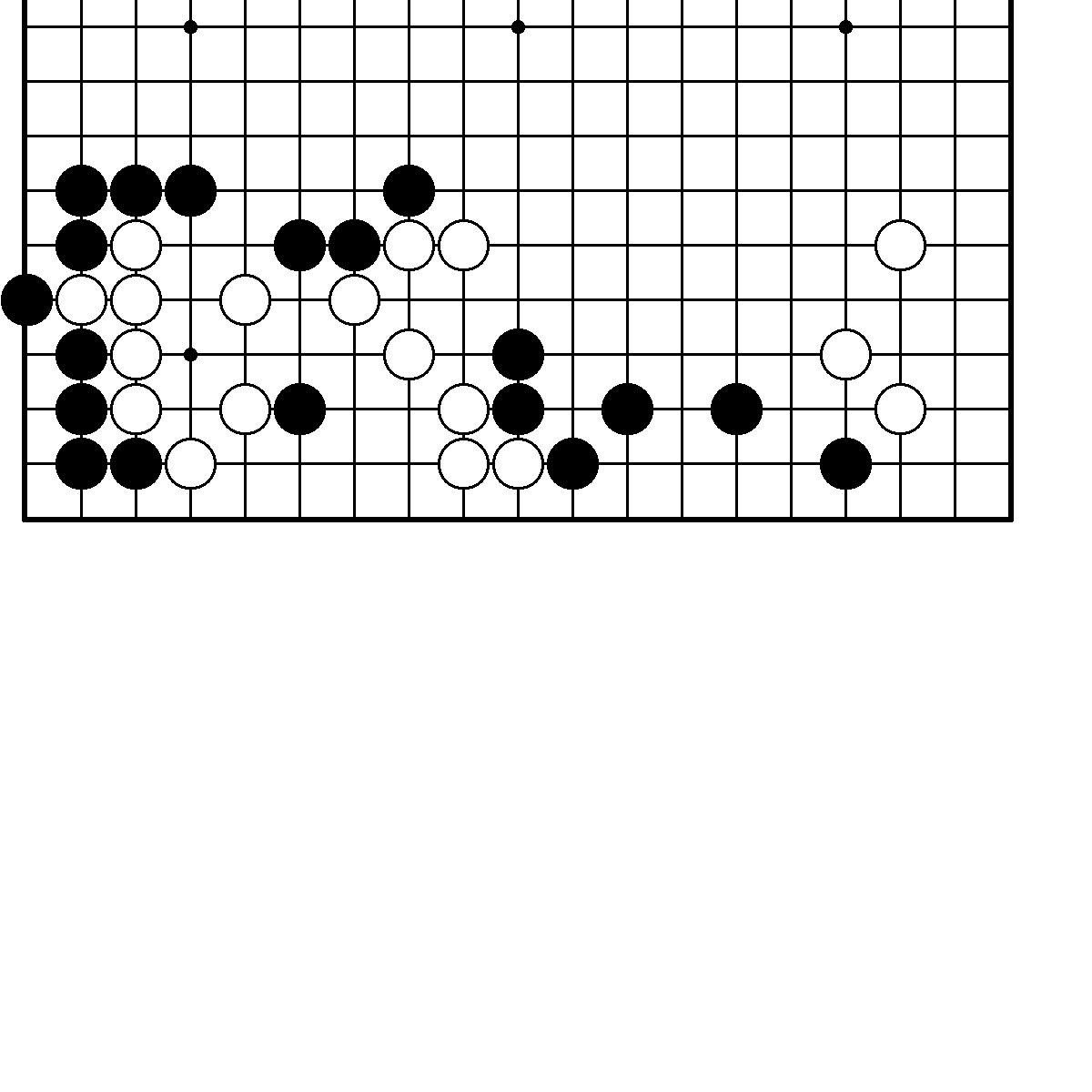 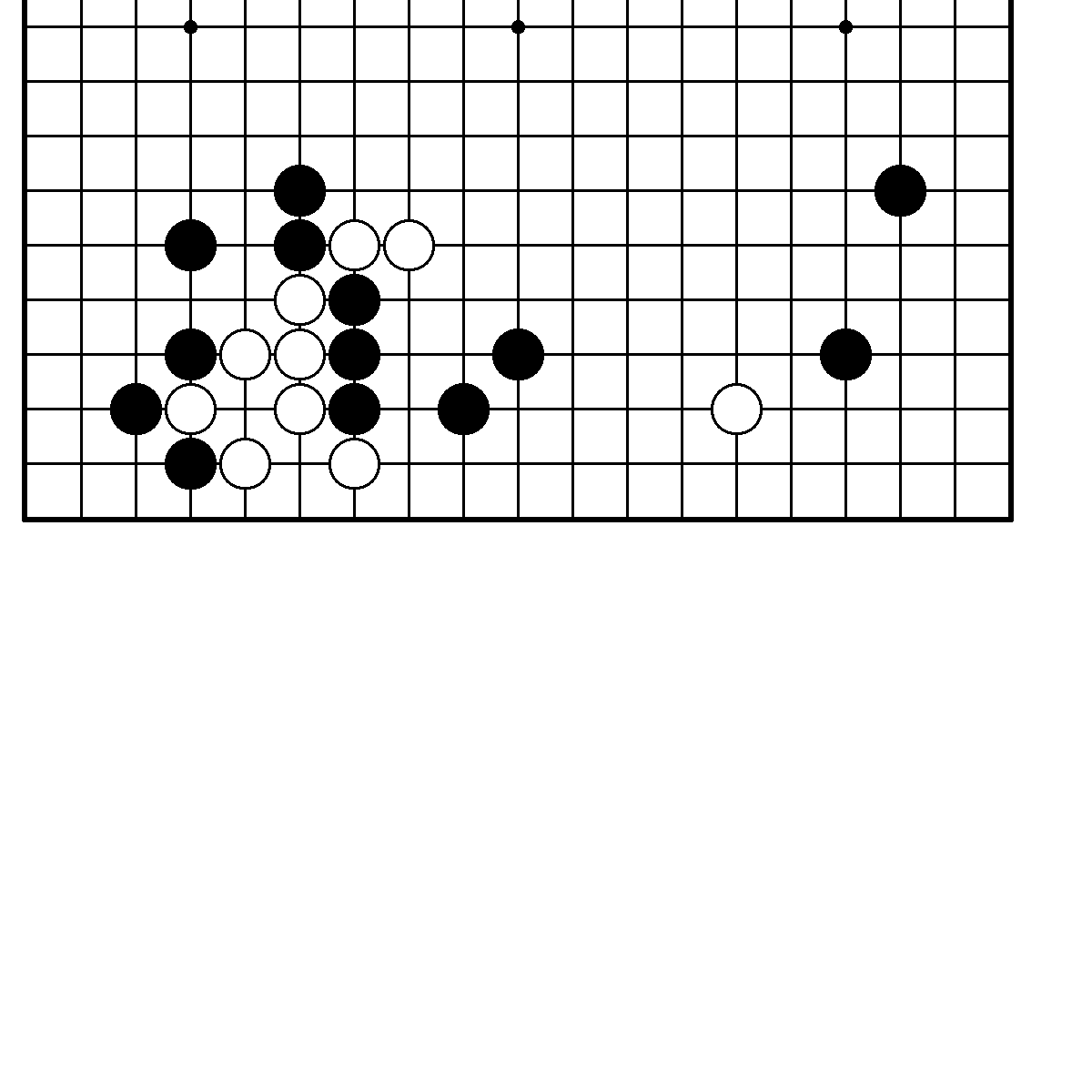       N25.Ход черных. Трудность А.               N26. Ход черных. Трудность А.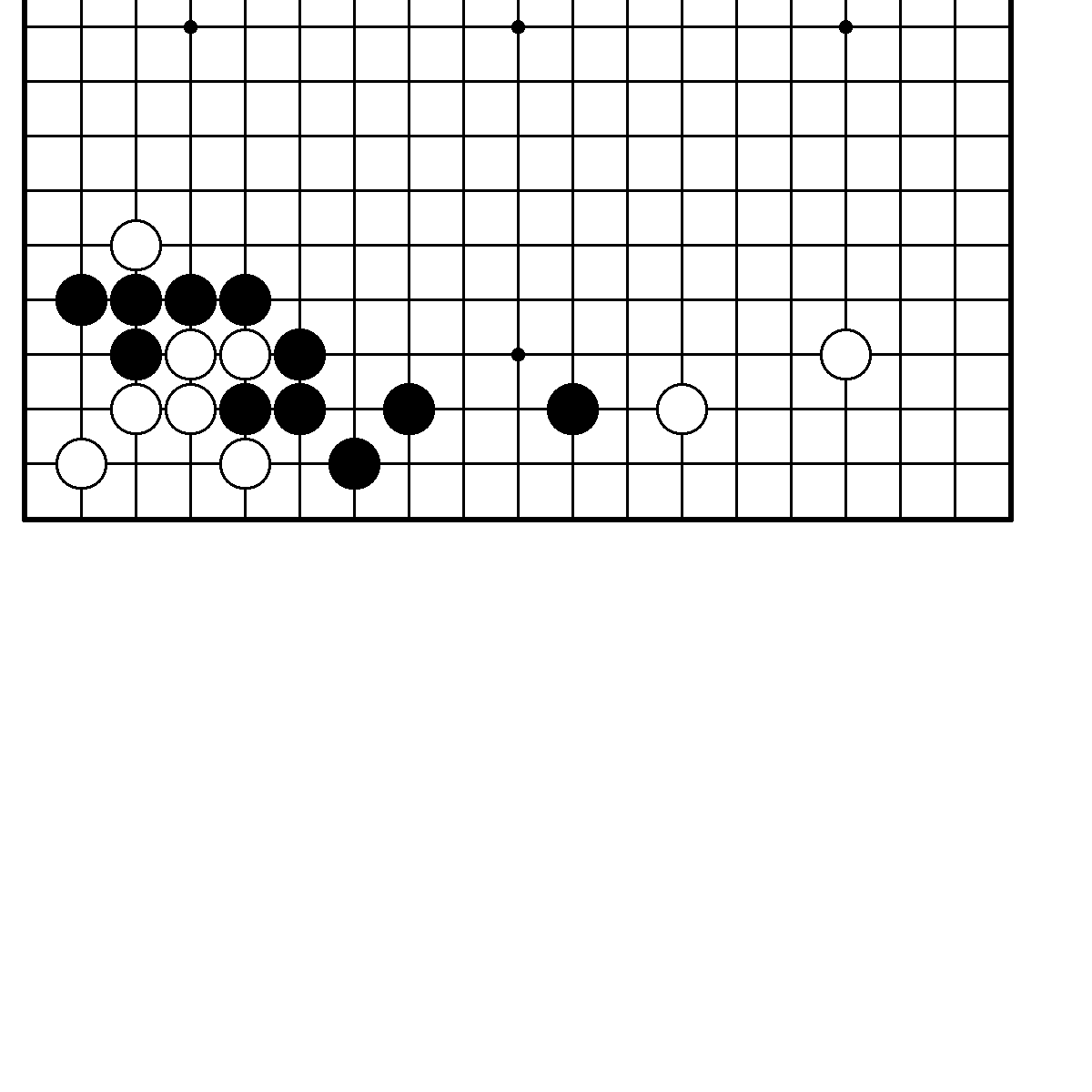 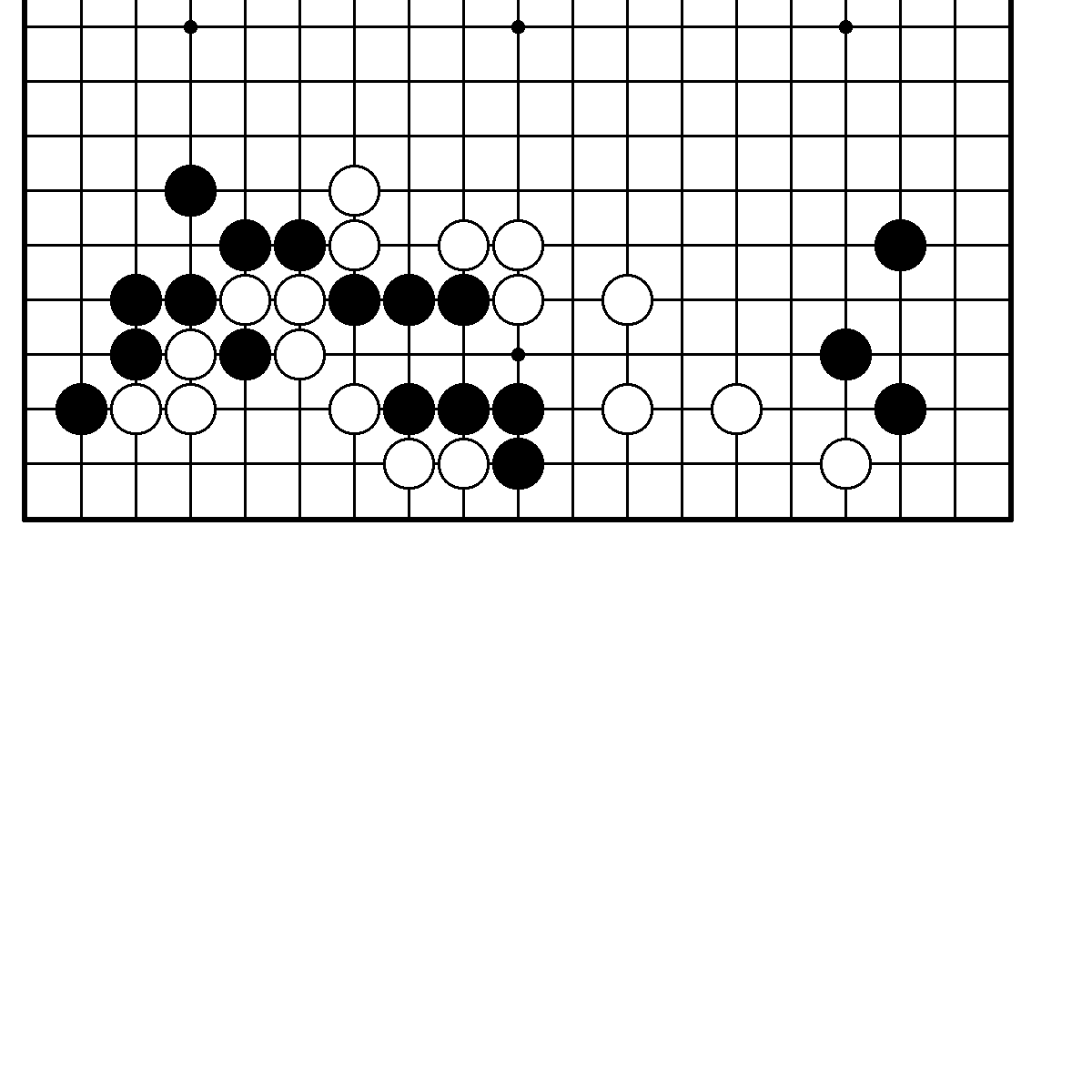                                        Ответы к главе 11.     N1. Правильный ответ.                             N2. Правильный ответ. 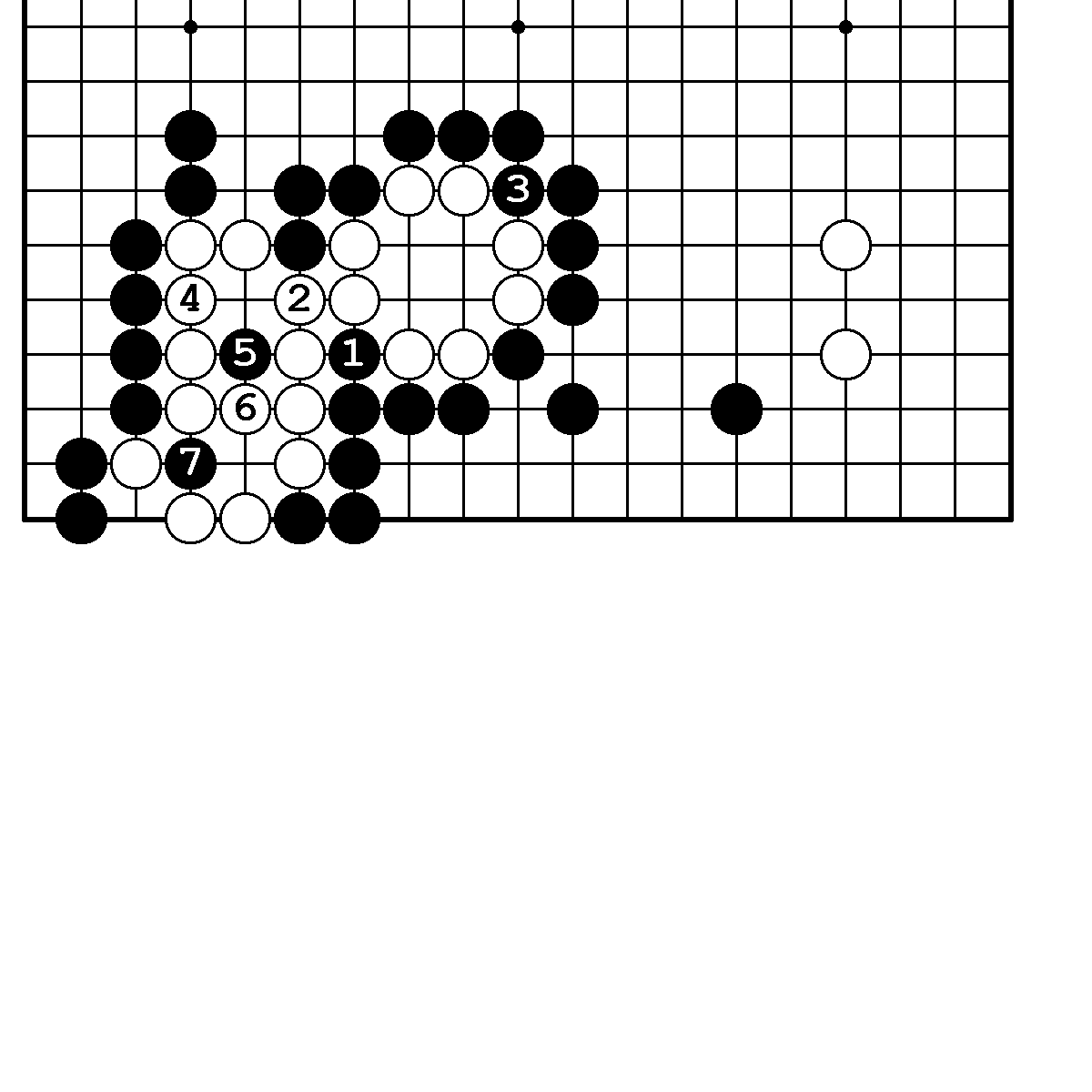 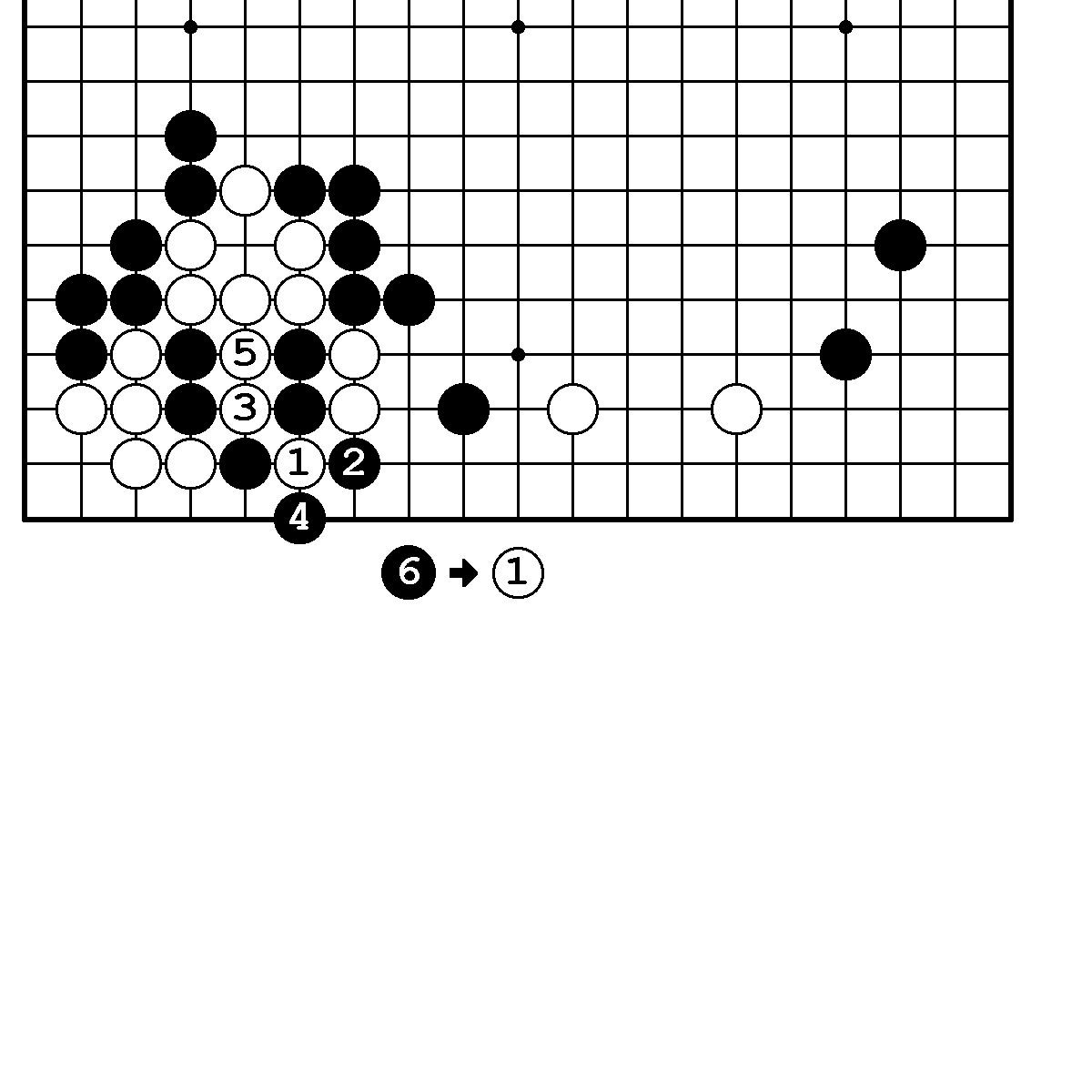     N3. Правильный ответ.                             N3. Неправильный ответ.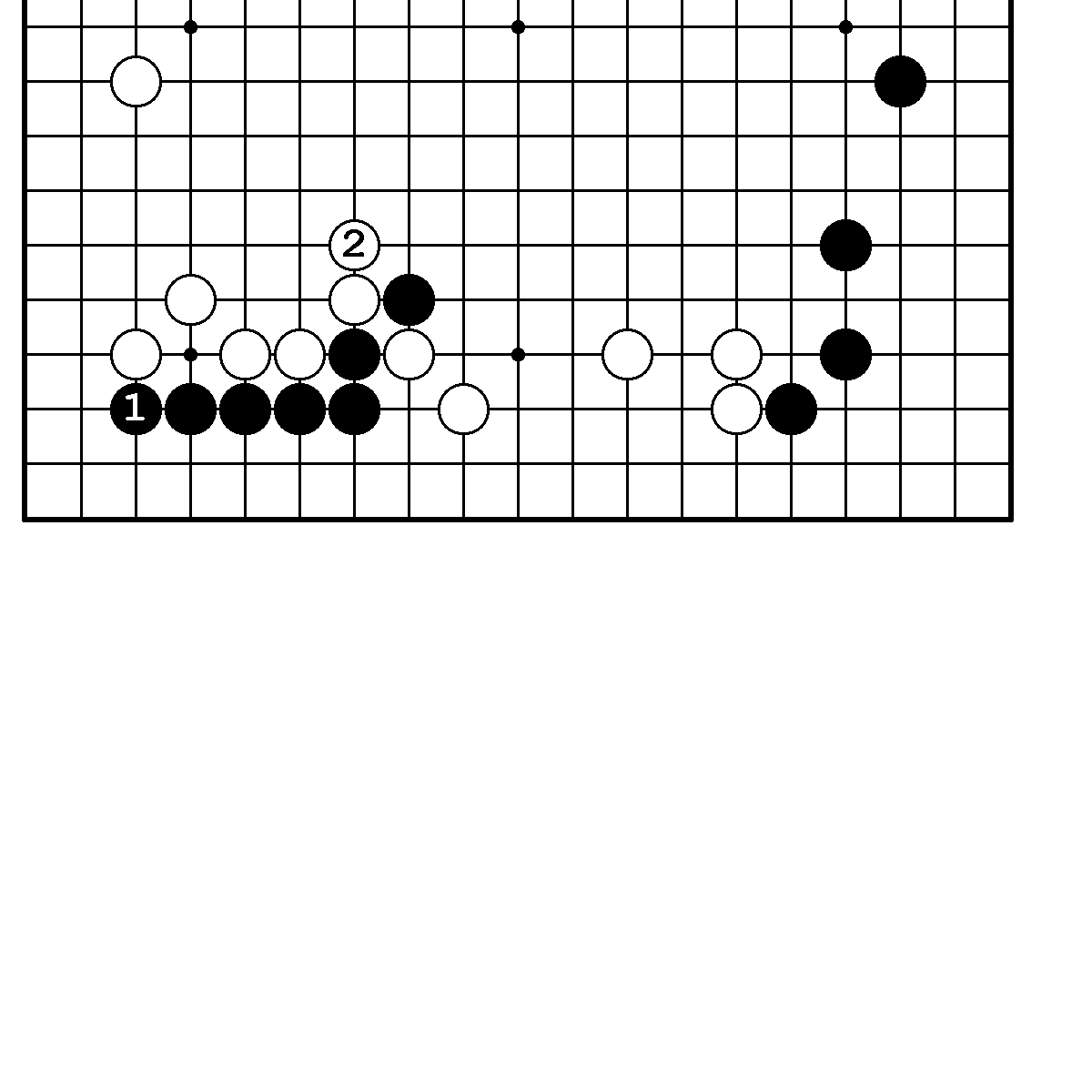 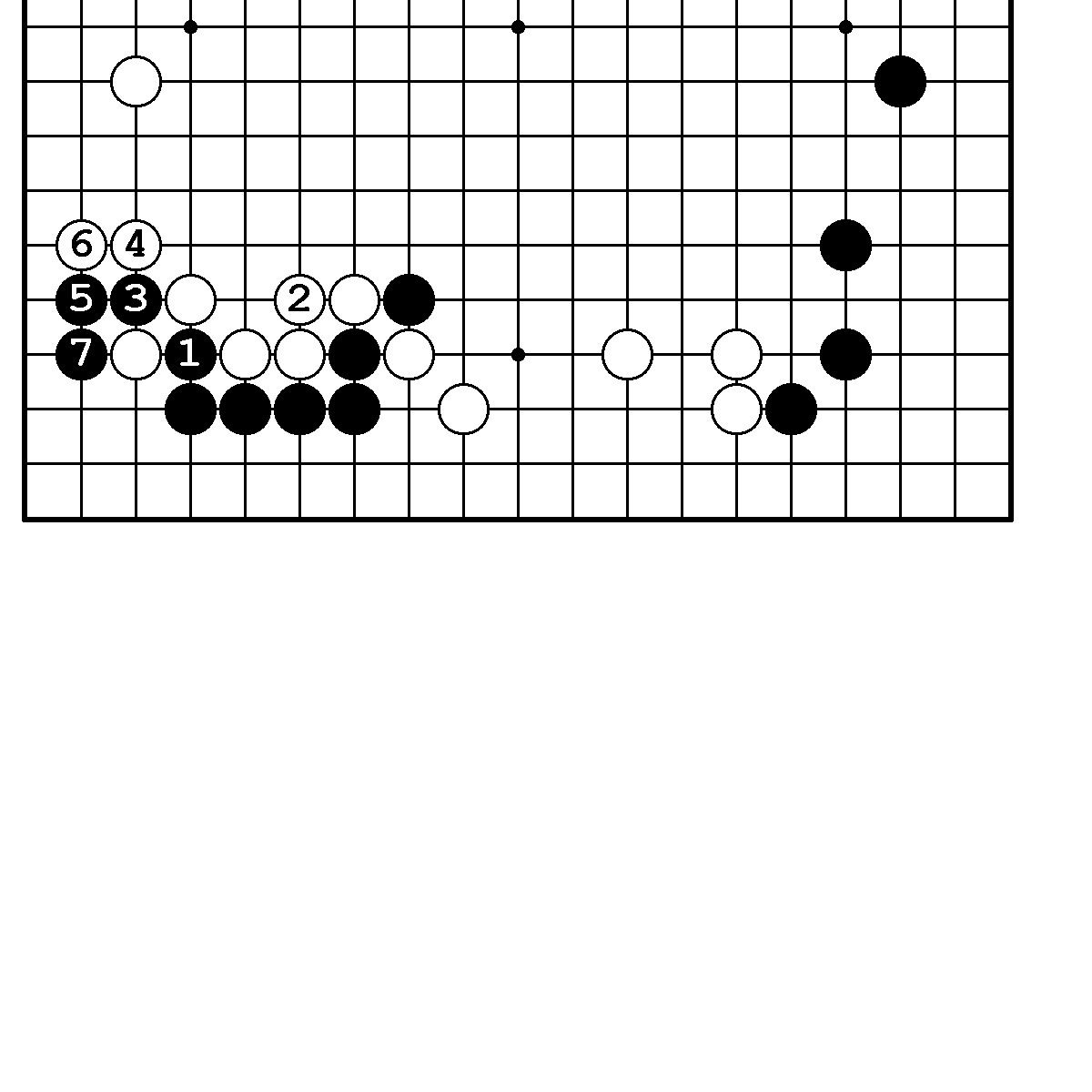                                                                   119      N4. Правильный ответ.                             N5. Правильный ответ.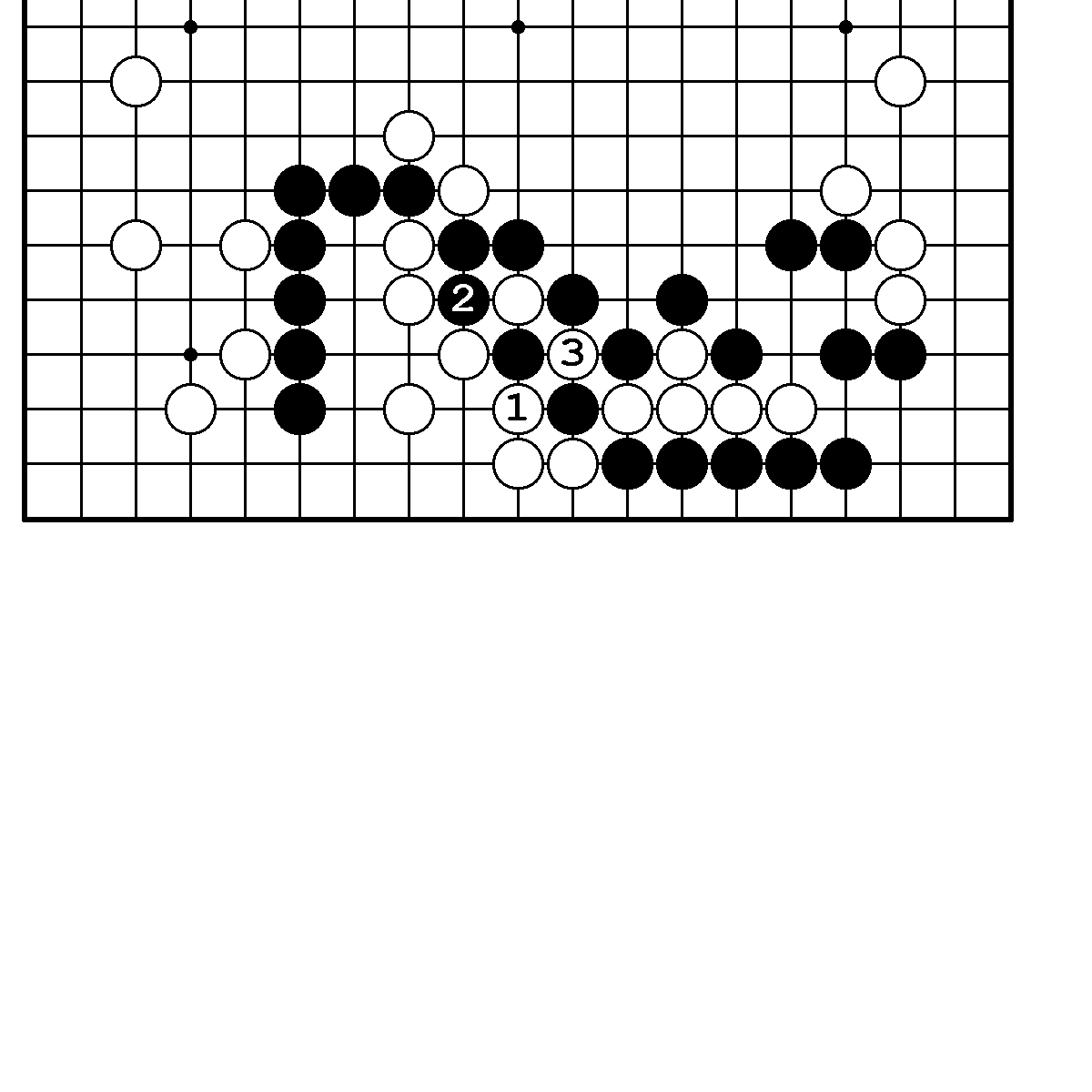 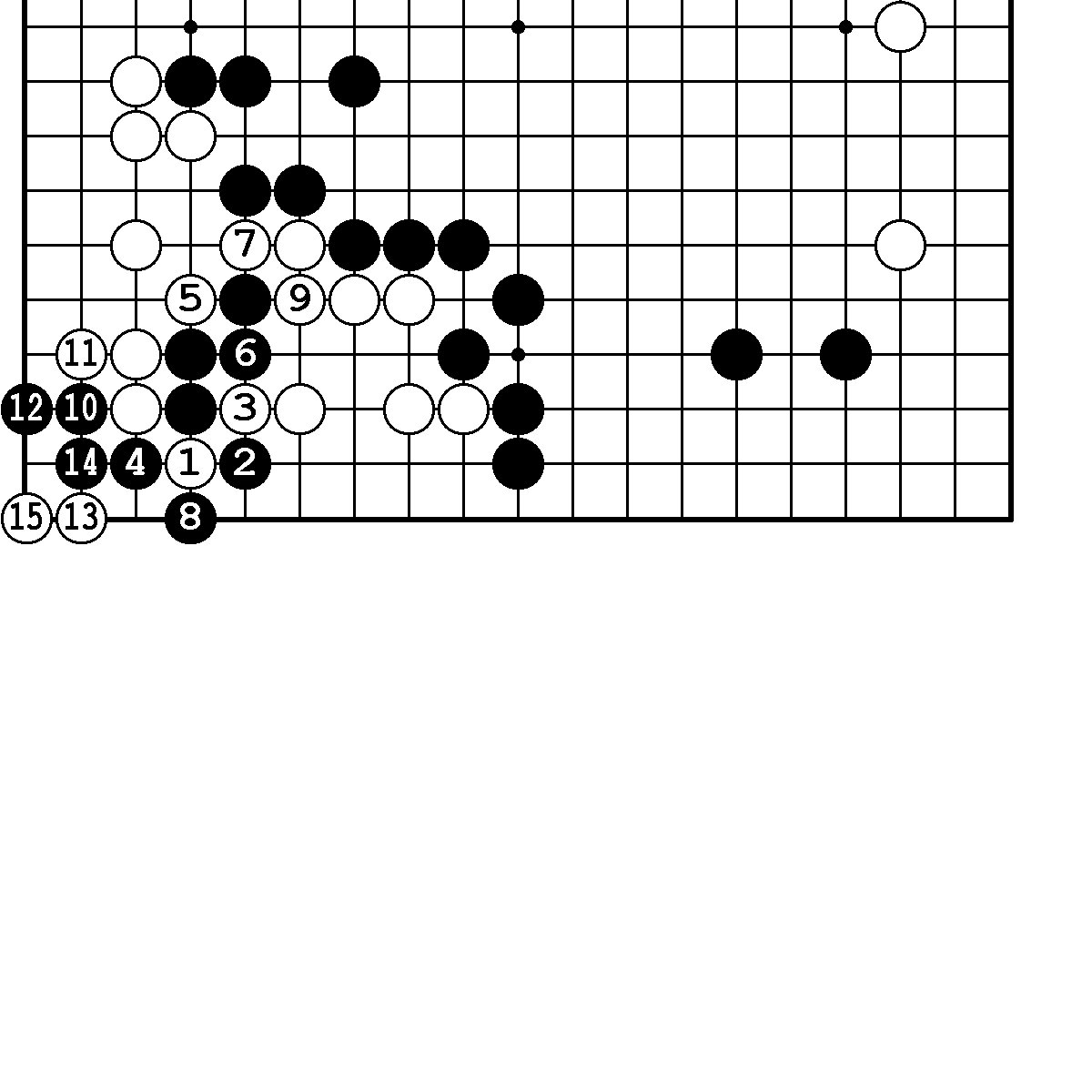       N6. Правильный ответ.                             N6. Вариант.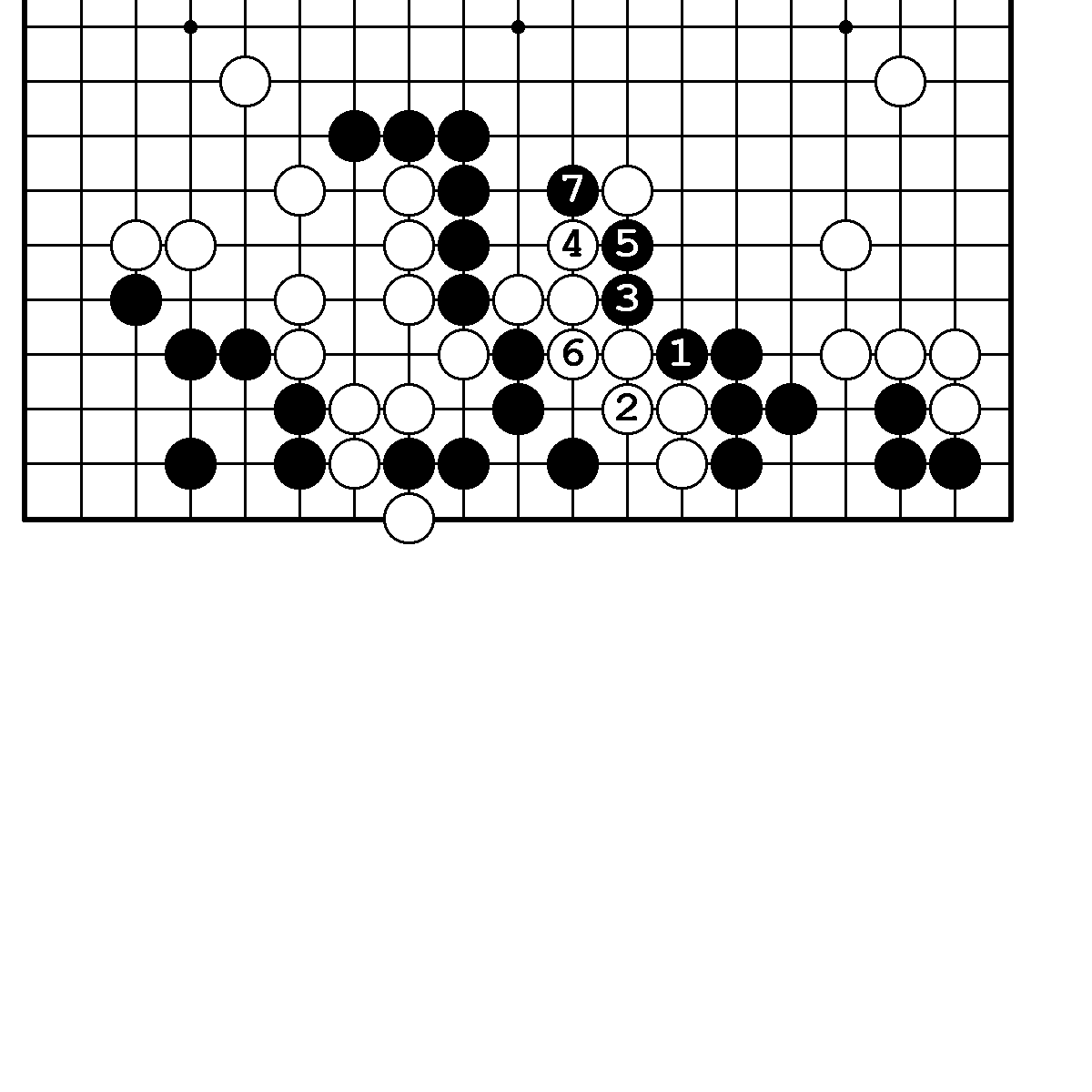 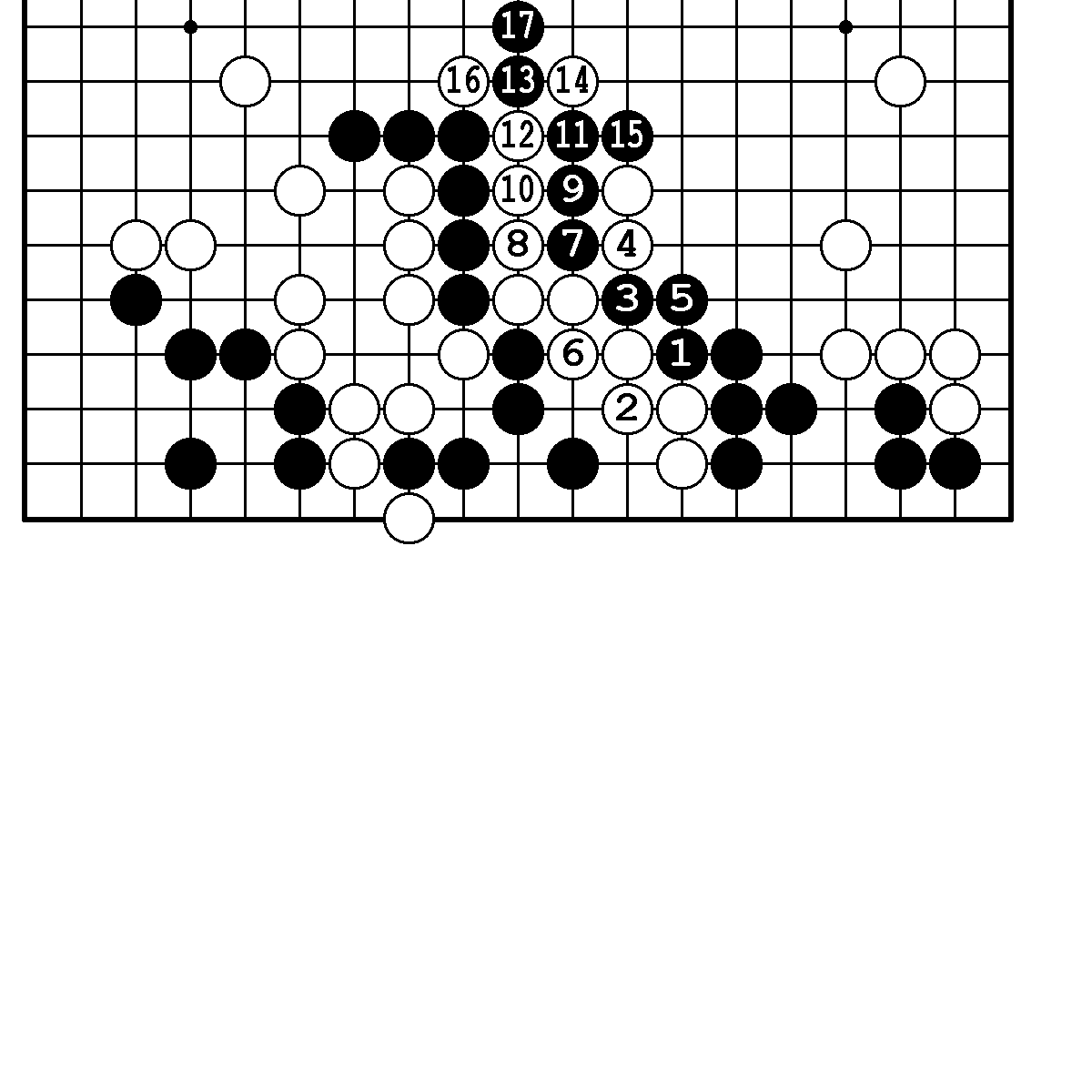       N7. Правильный ответ.                             N8. Правильный ответ.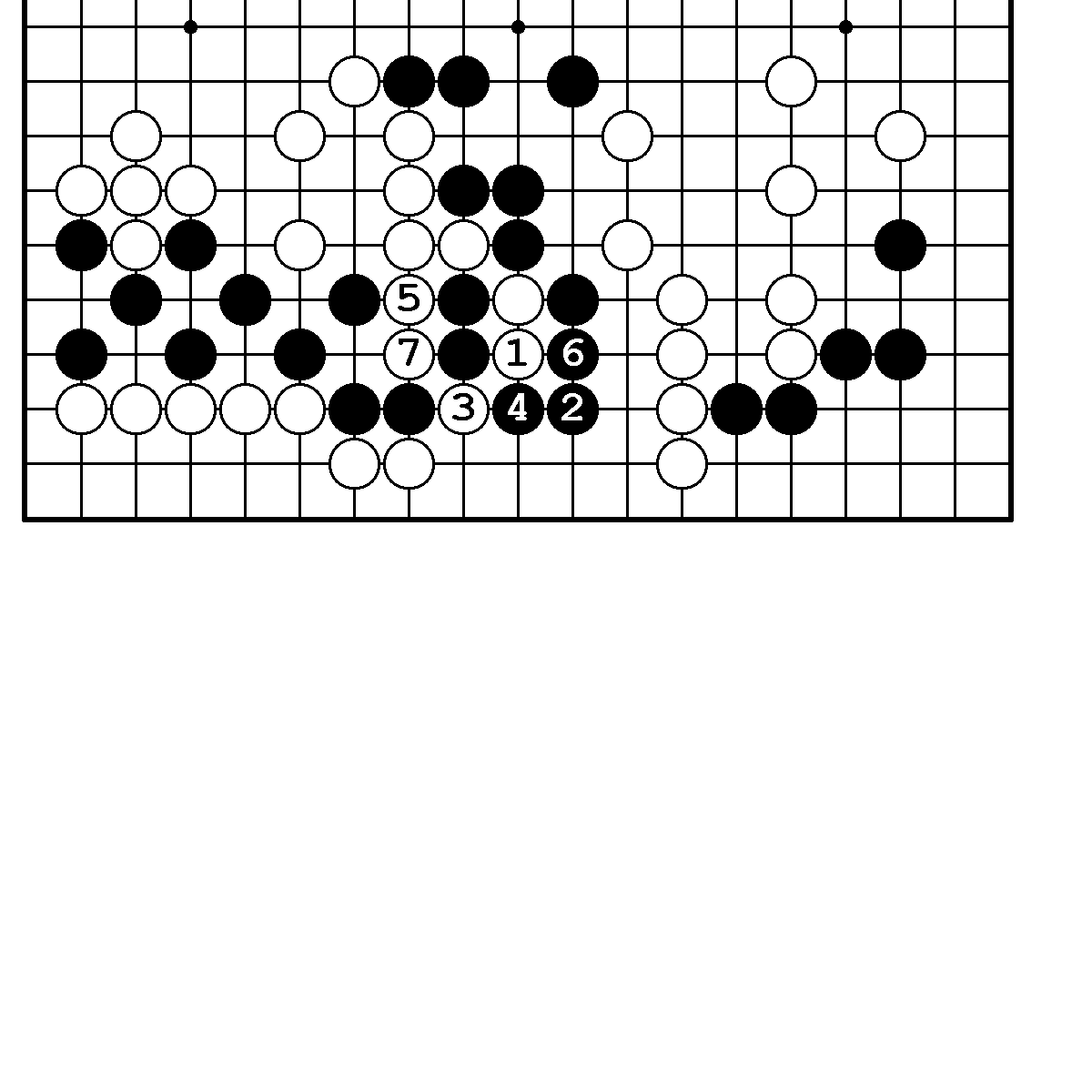 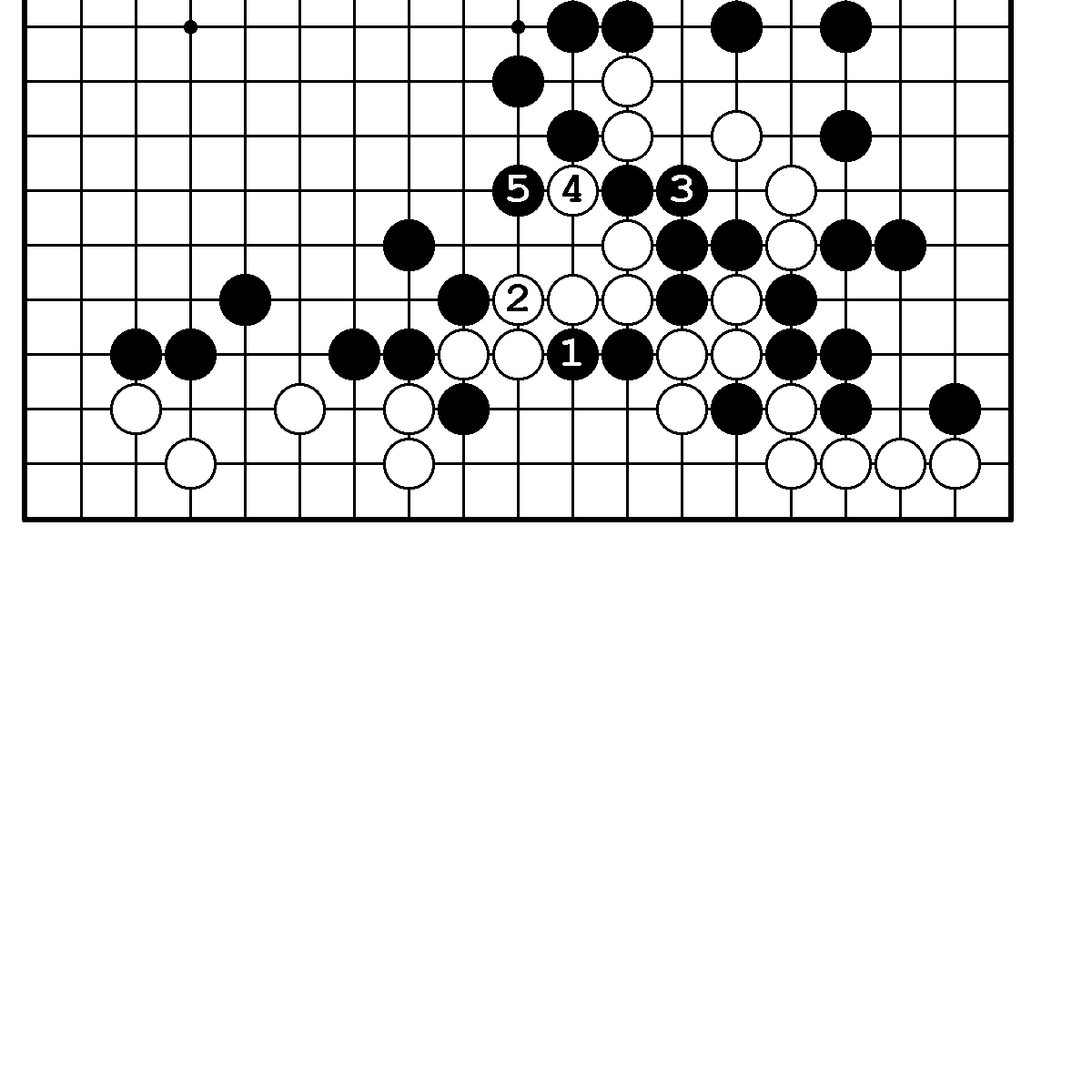       N9. Правильный ответ.                             N10. Правильный ответ.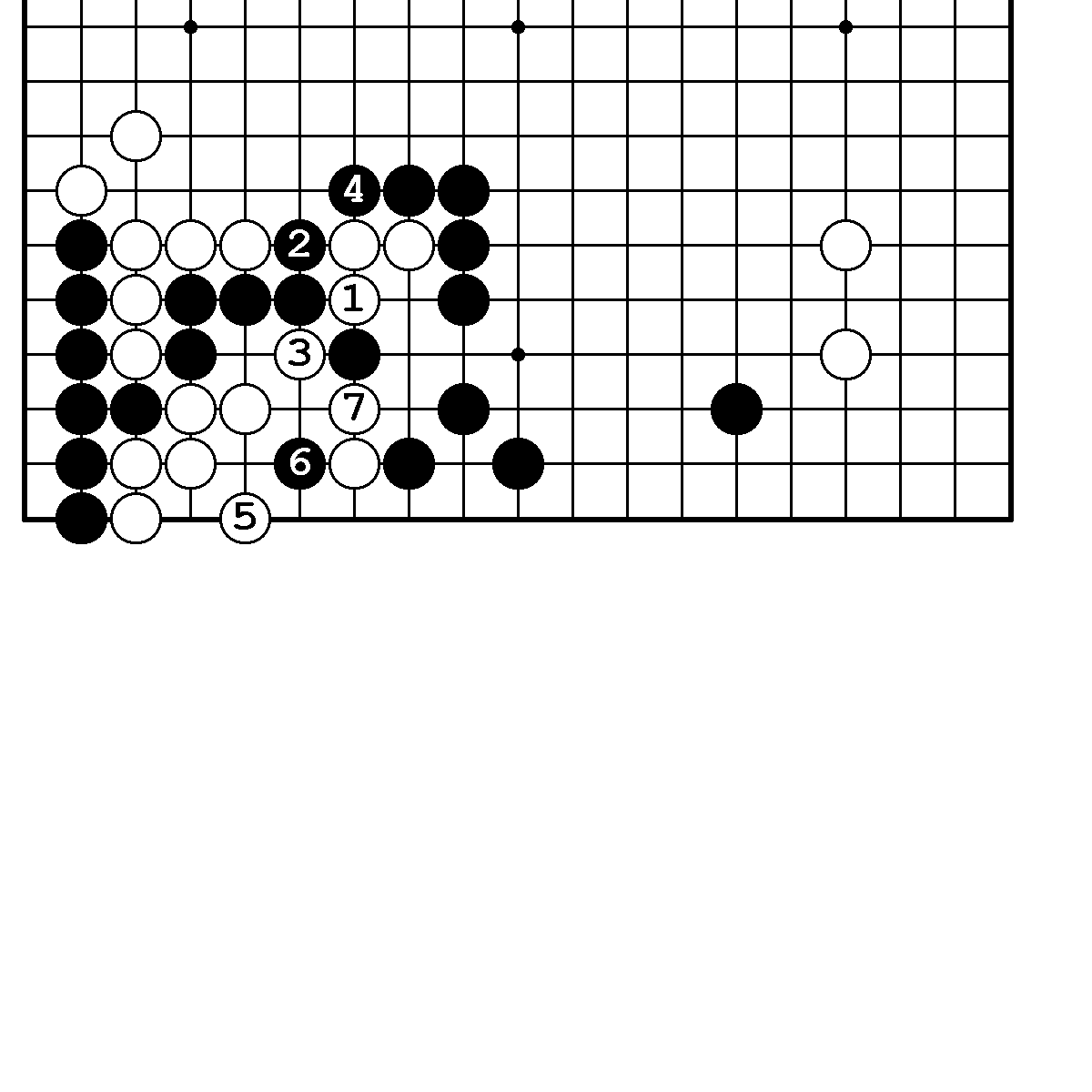 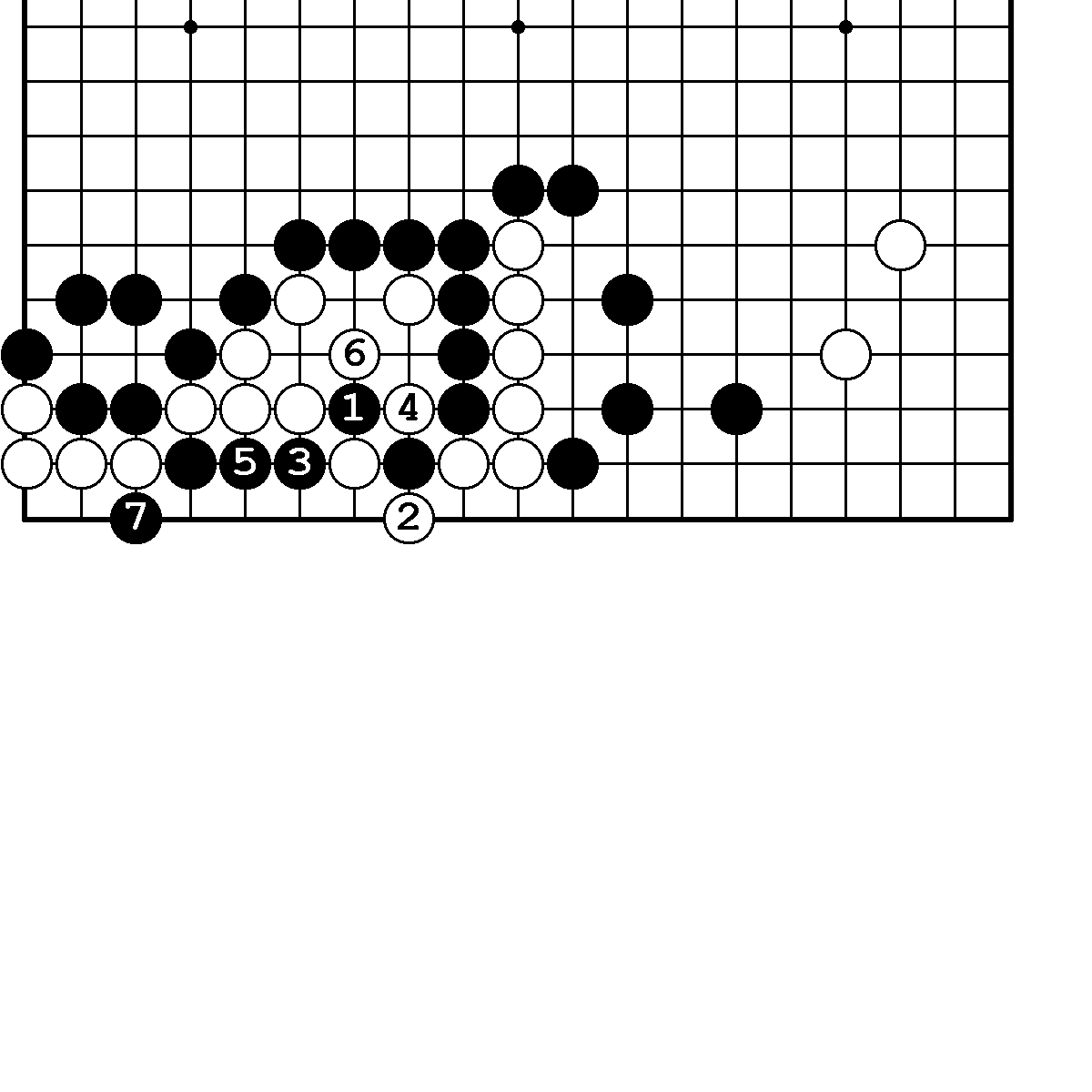                                                                    120  N10. Вариант.                                            N10. Неправильный ответ.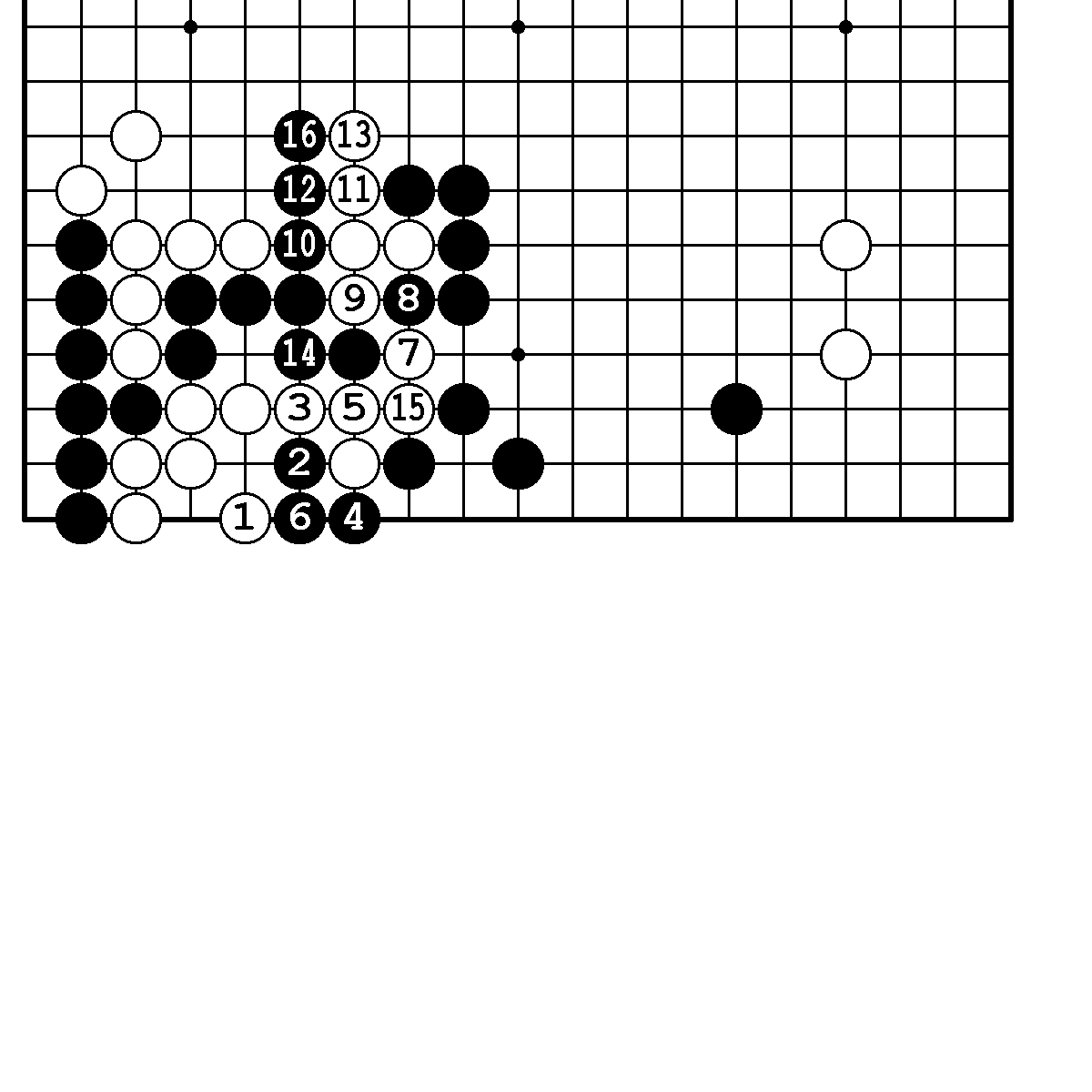 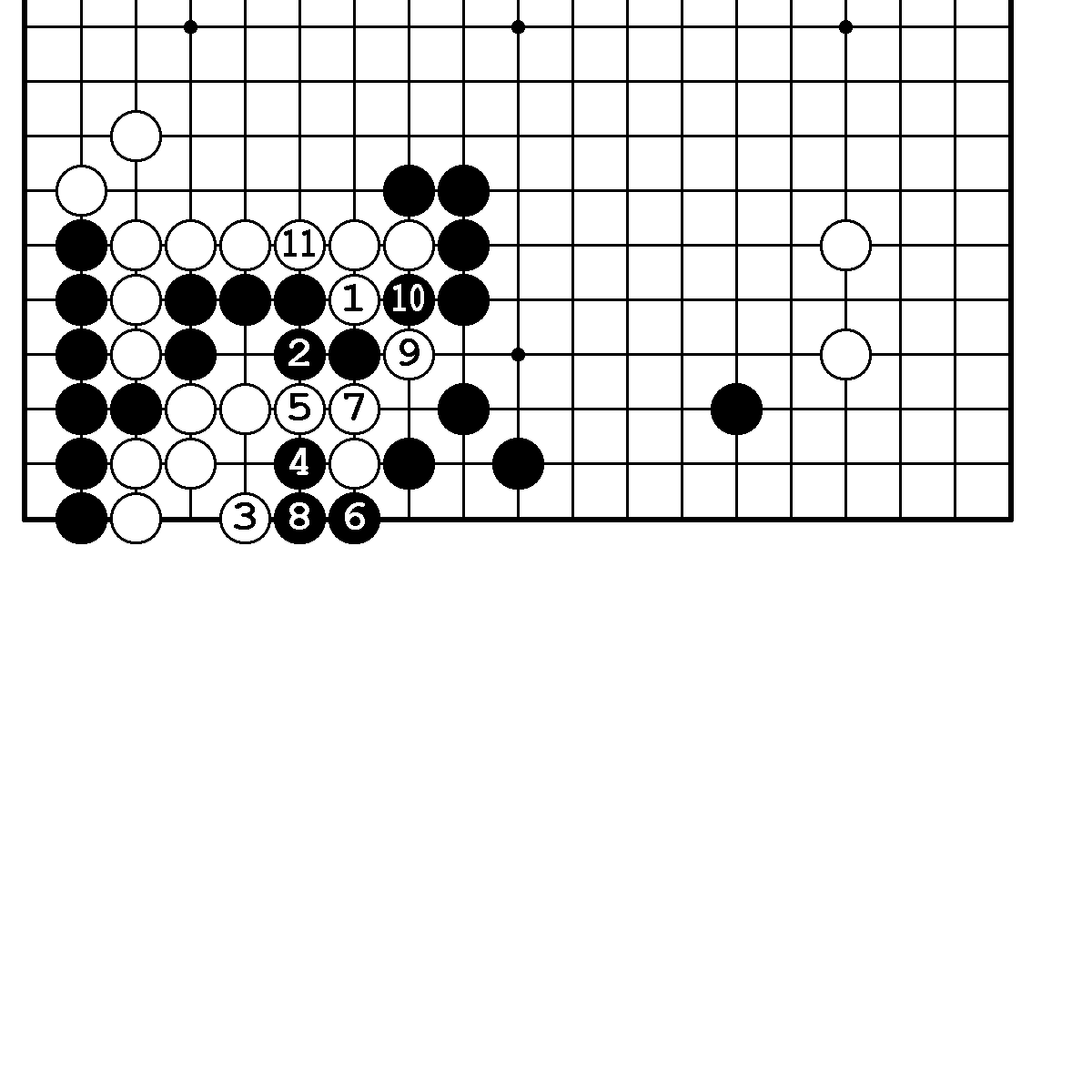    N11. Правильный ответ.                             N12. Правильный ответ.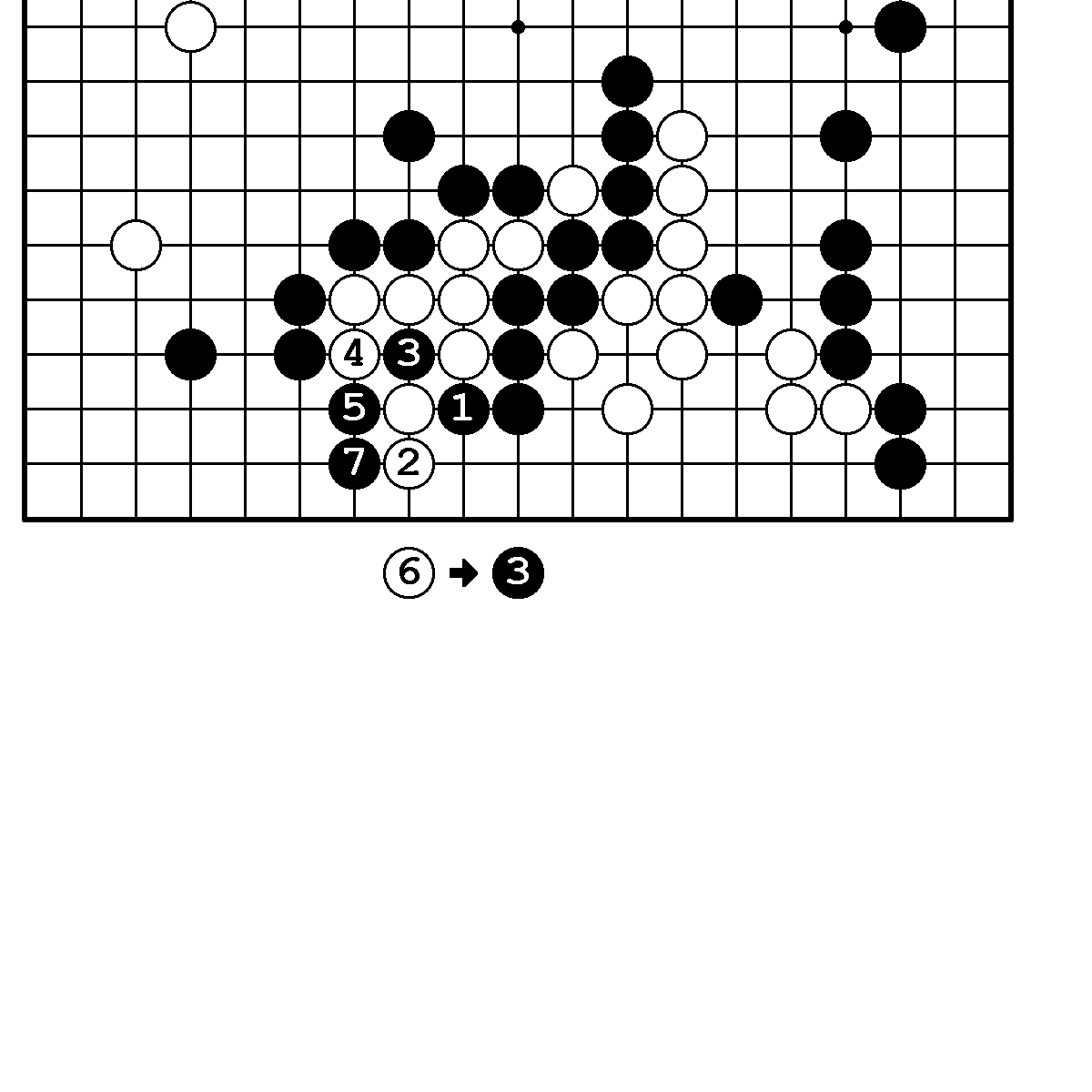 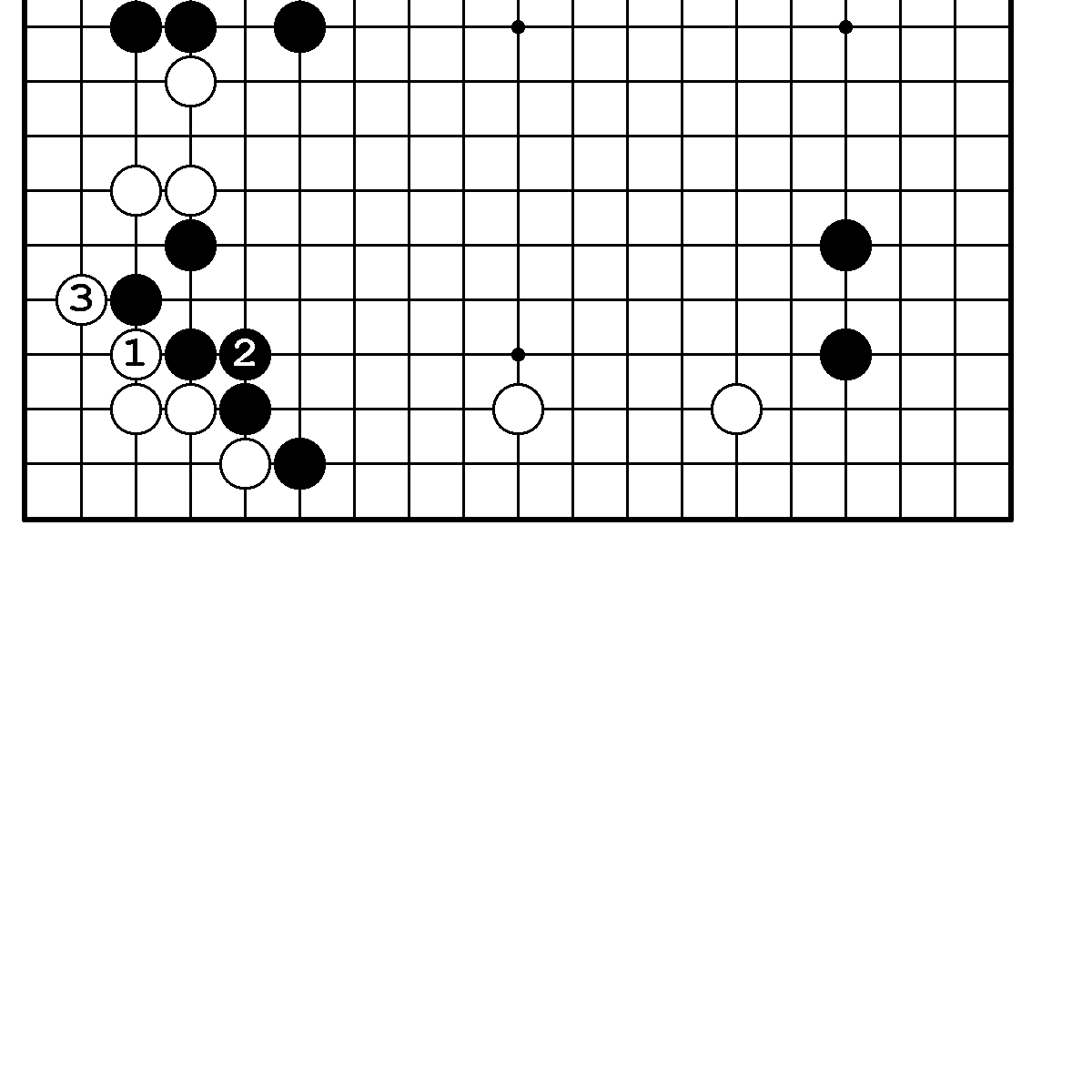    N13. Правильный ответ.                           N14. Правильный ответ.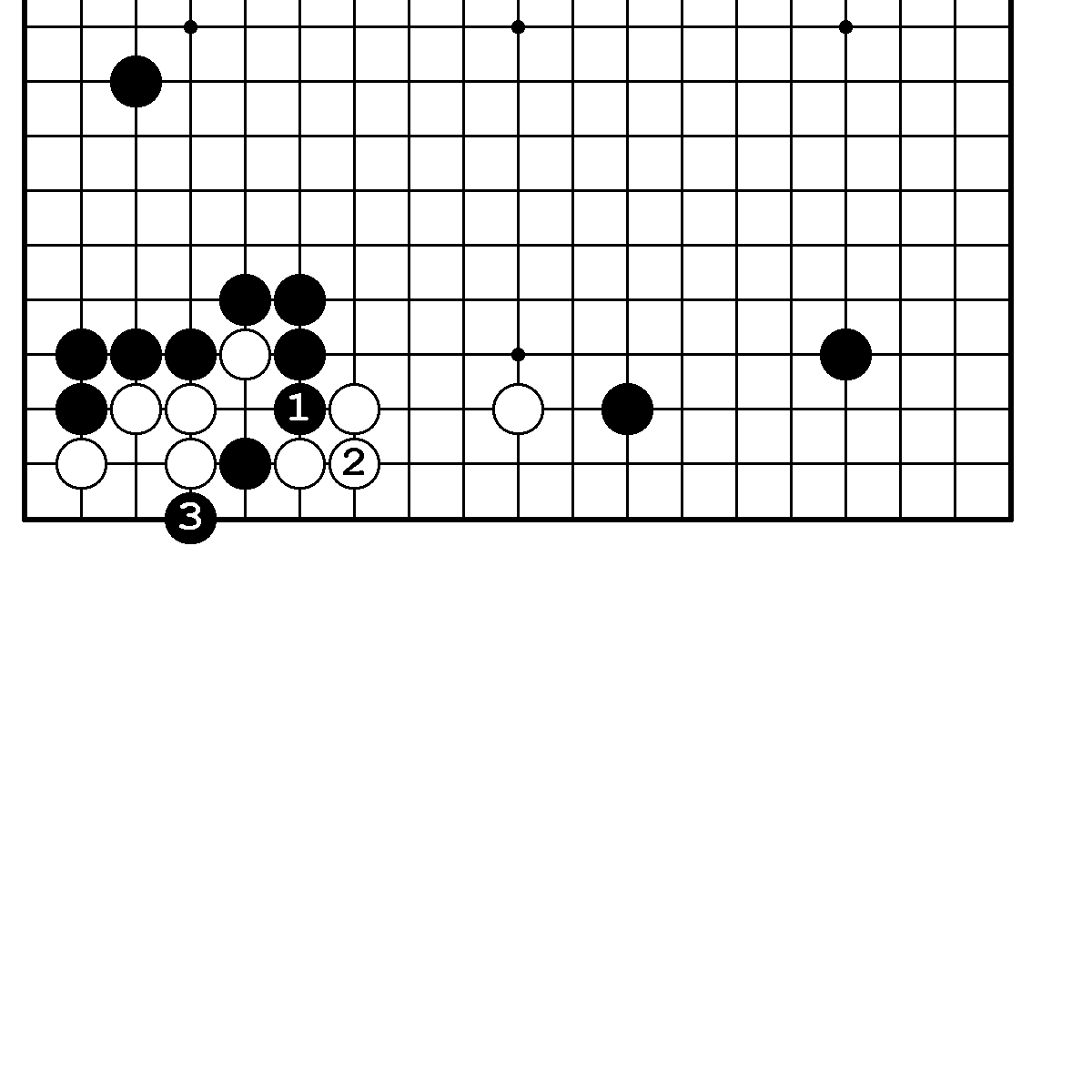 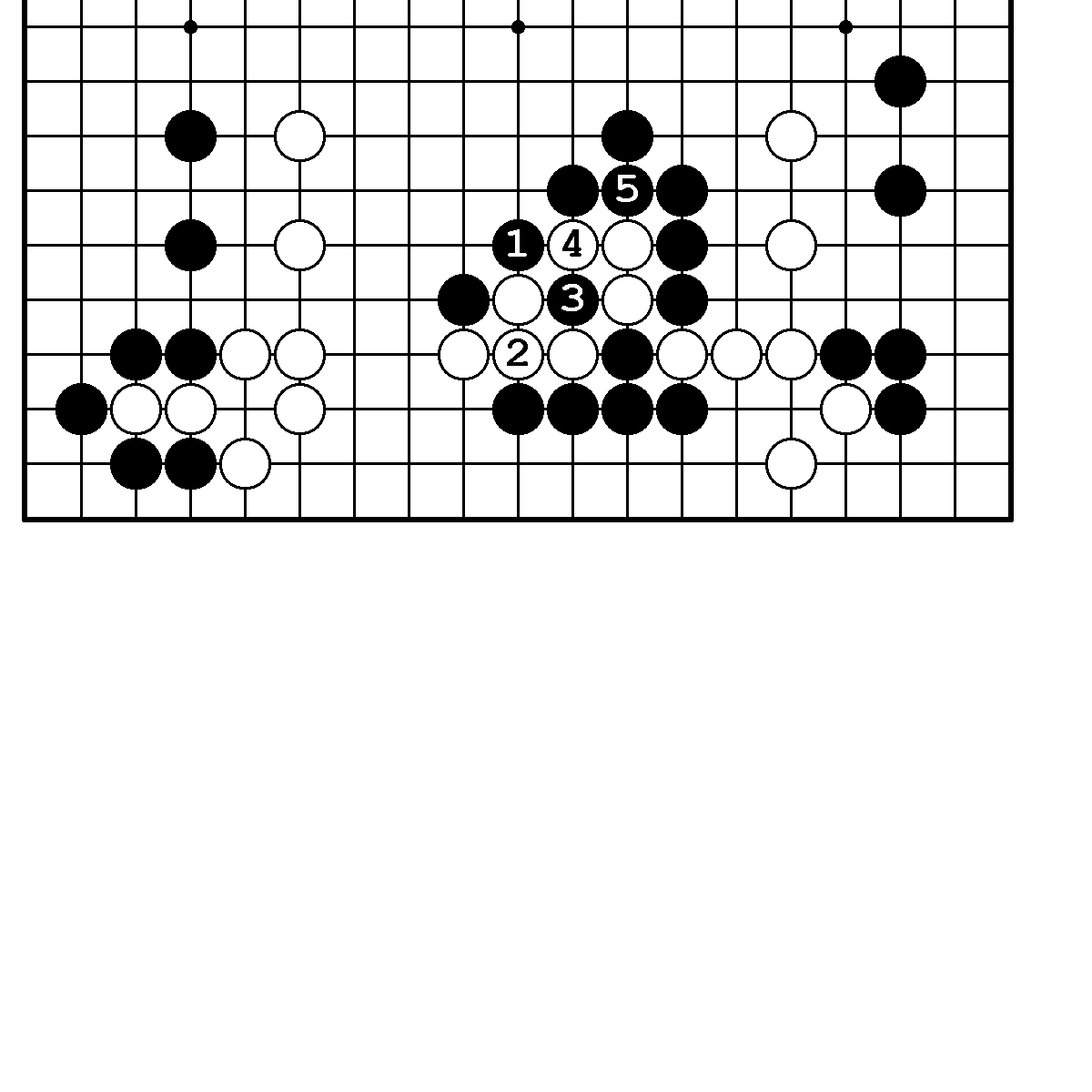    N14. Вариант.                                             N15. Правильный ответ.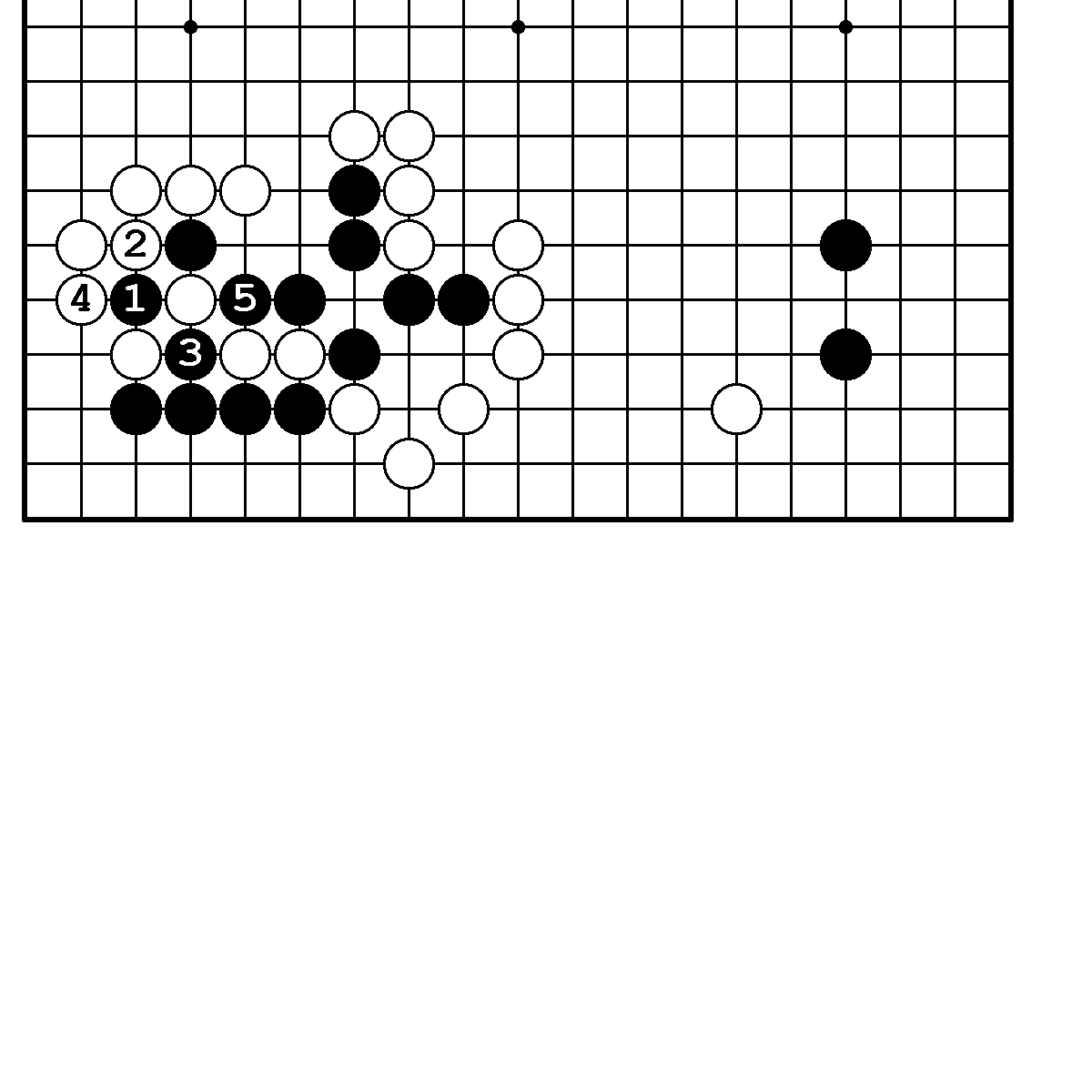 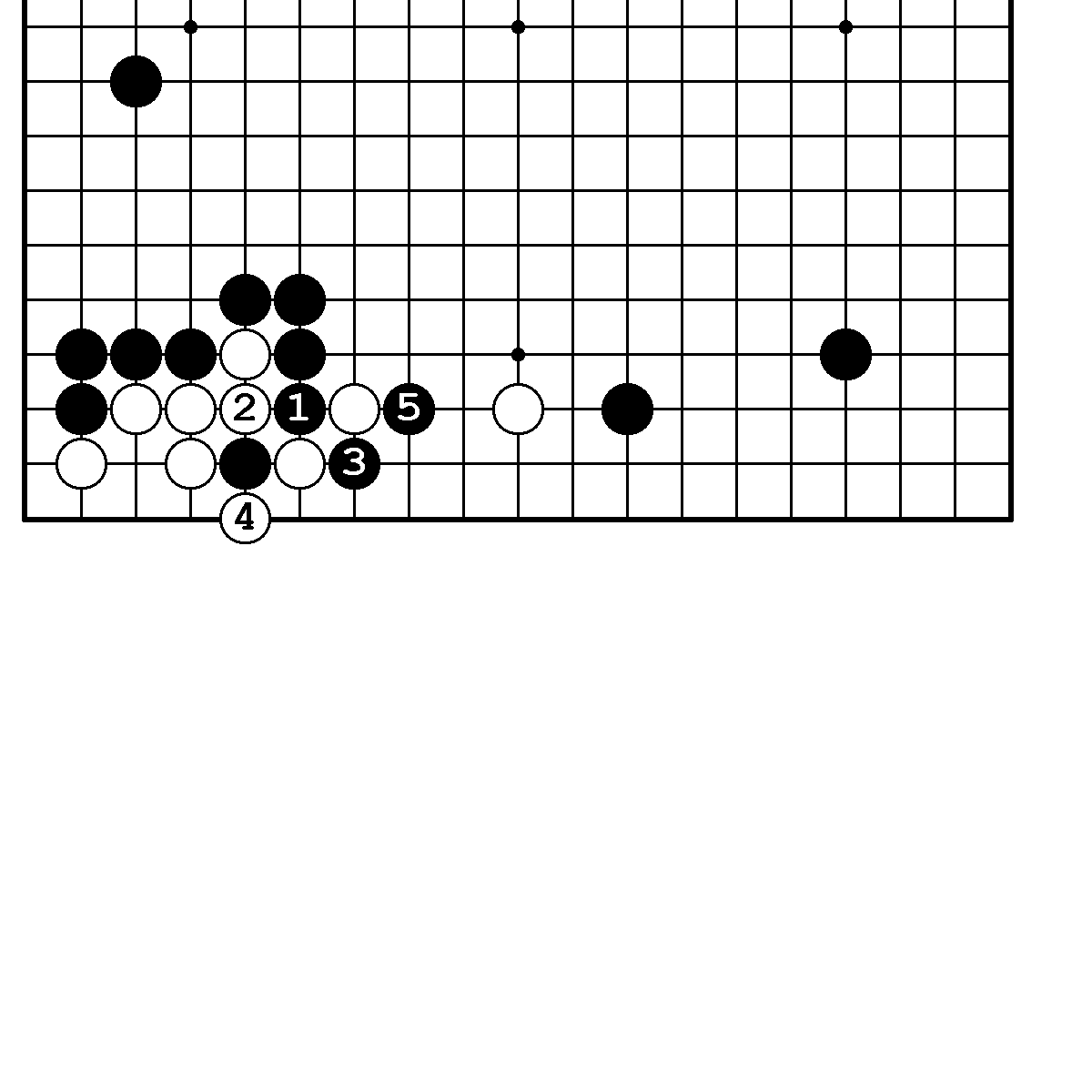                                                                   121      N16. Правильный ответ.                           N17. Правильный ответ.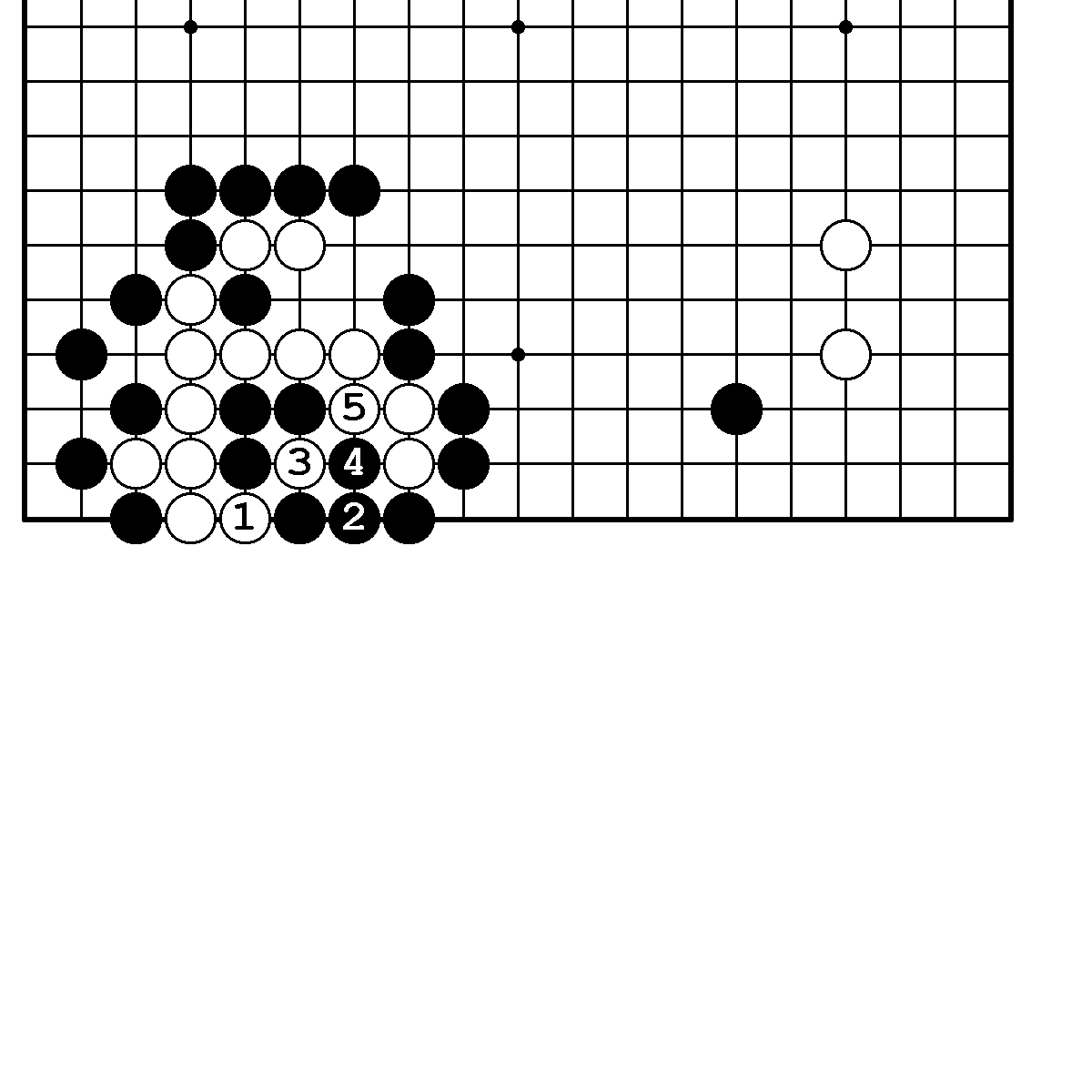 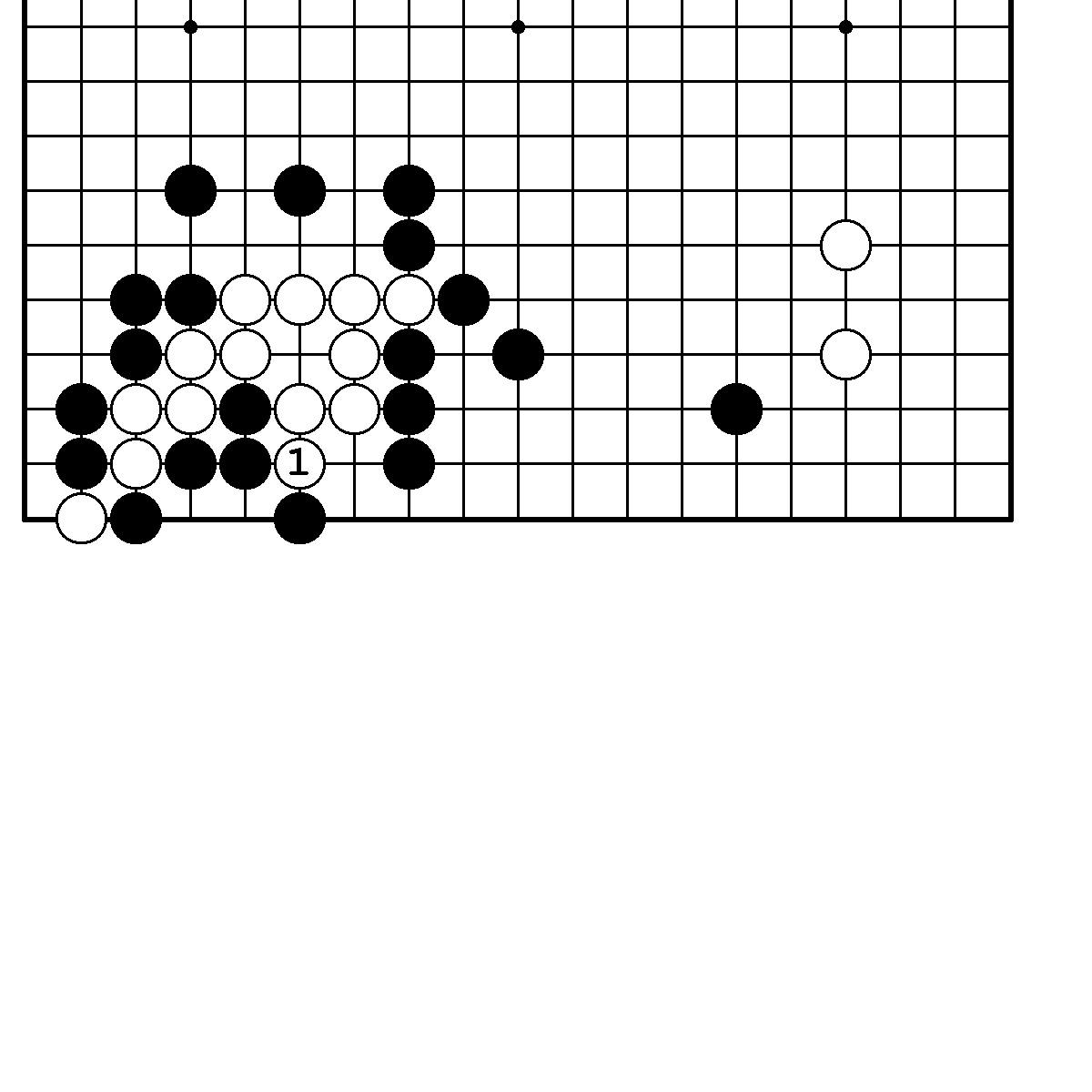       N18. Правильный ответ.                             N19. Правильный ответ.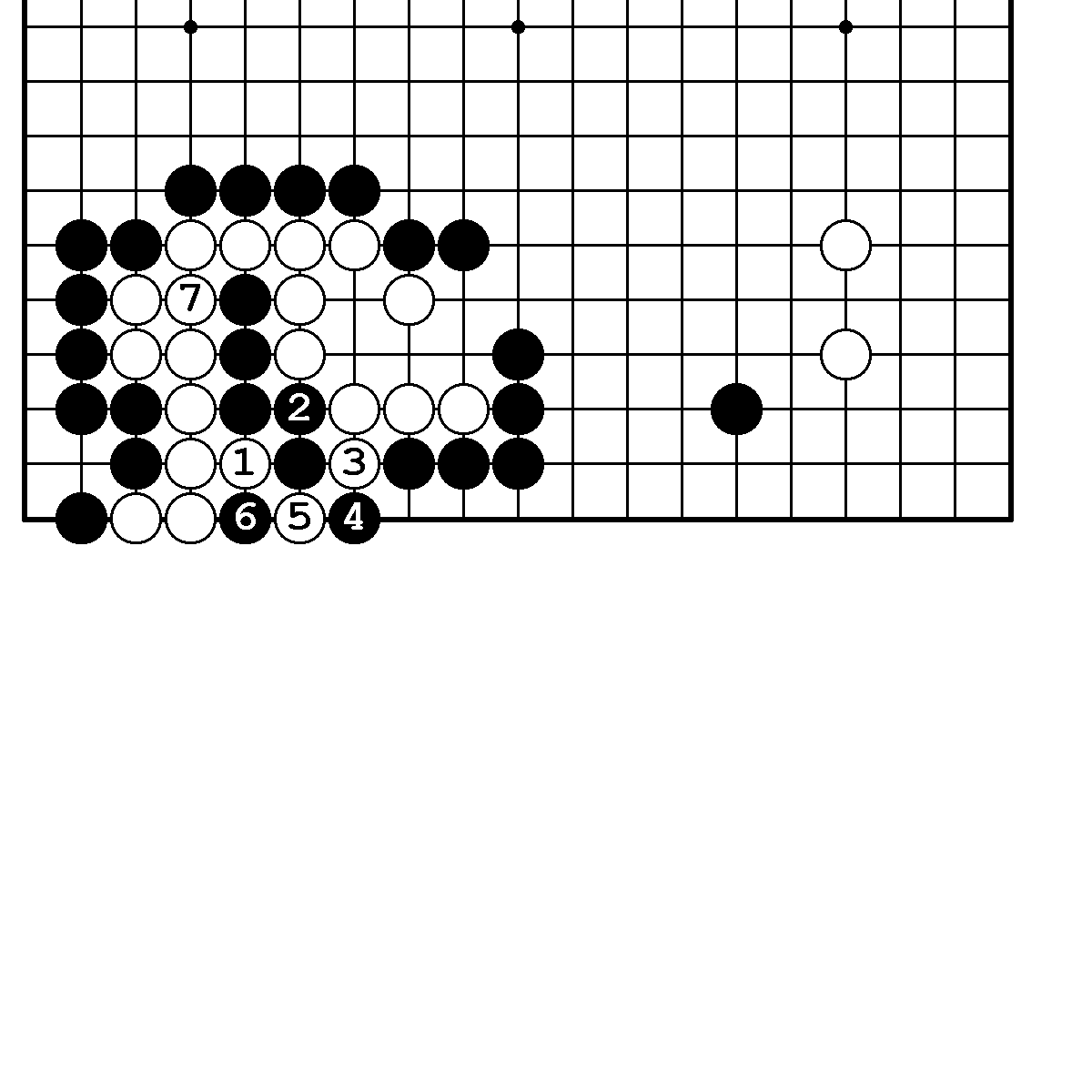 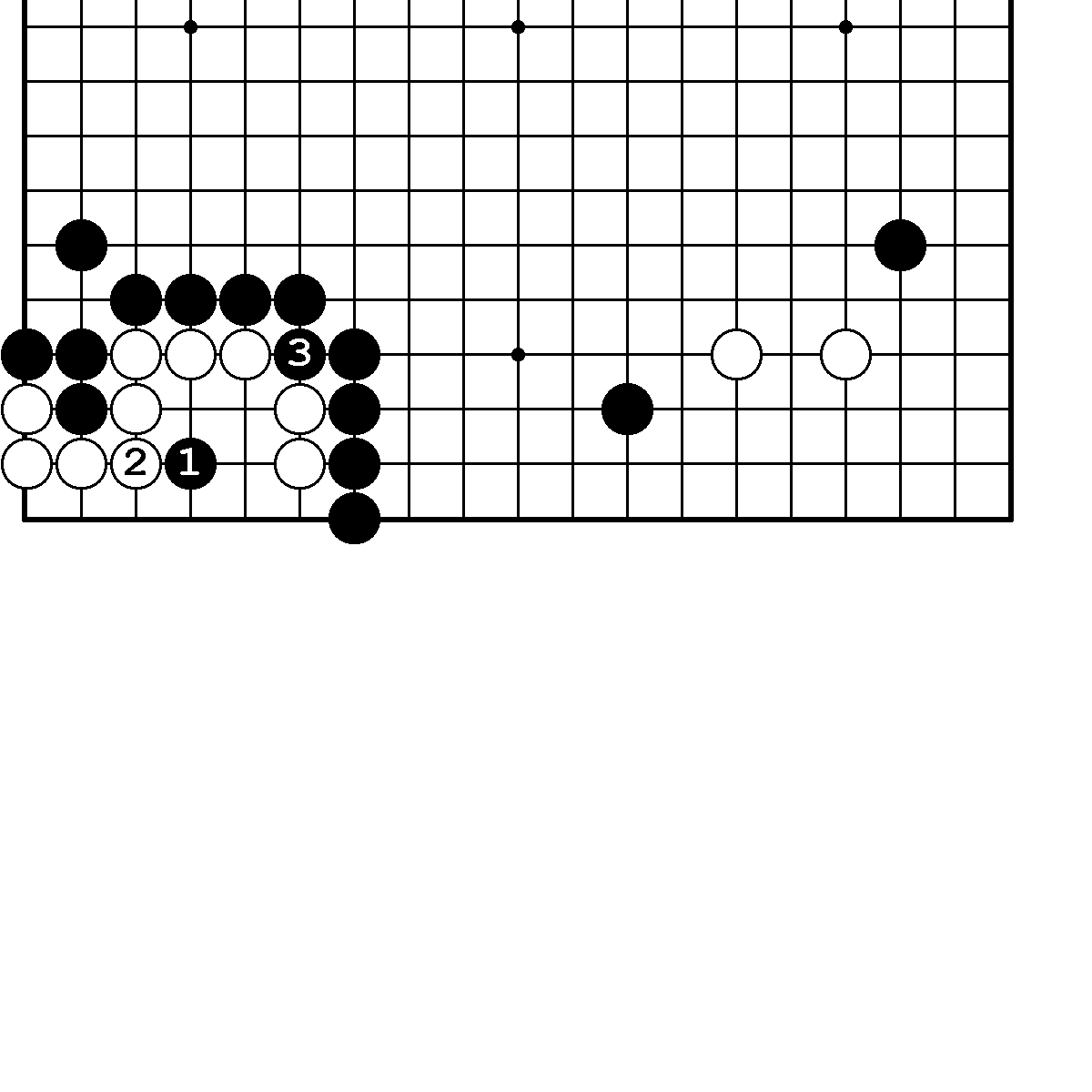      N20. Правильный ответ.                             N21. Правильный ответ.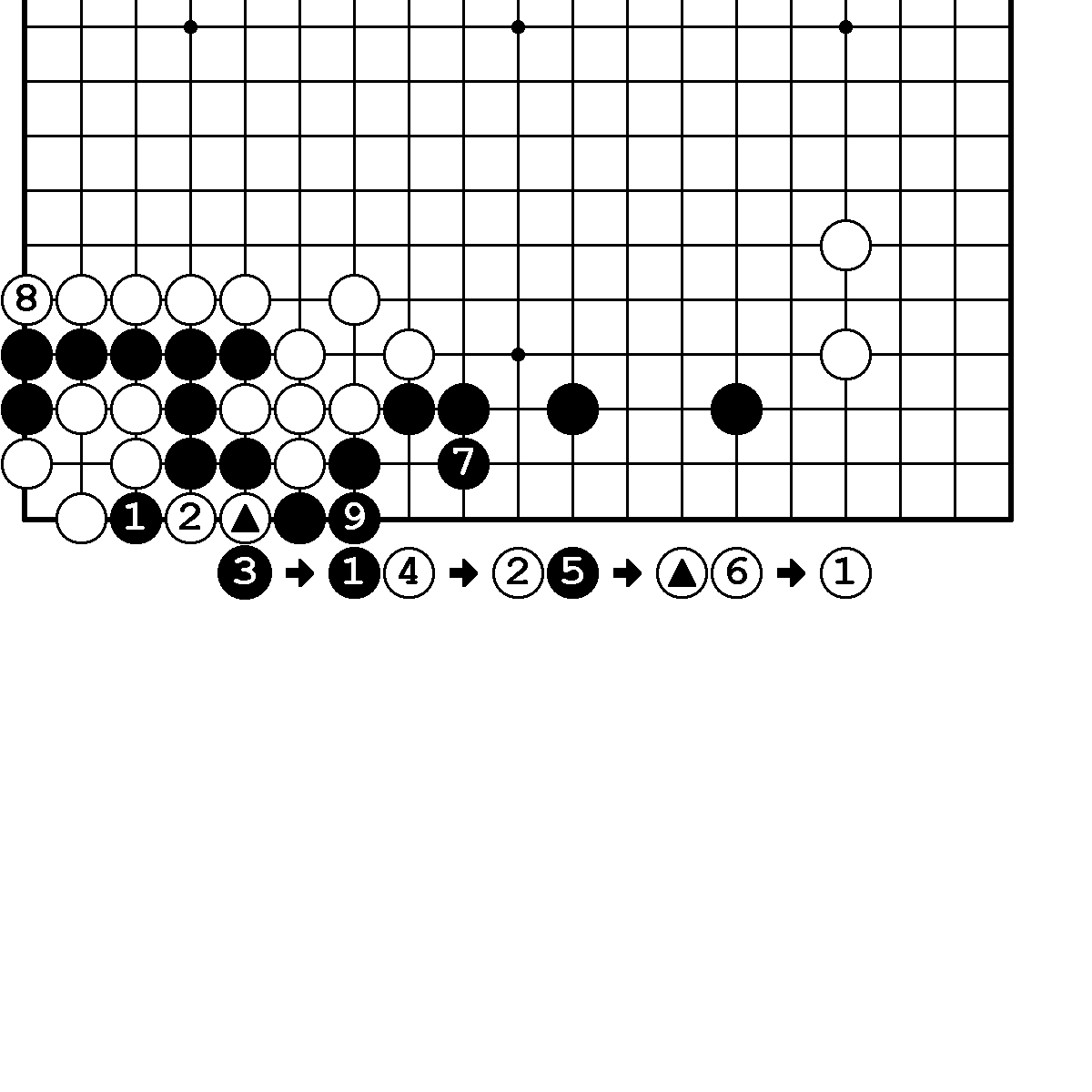 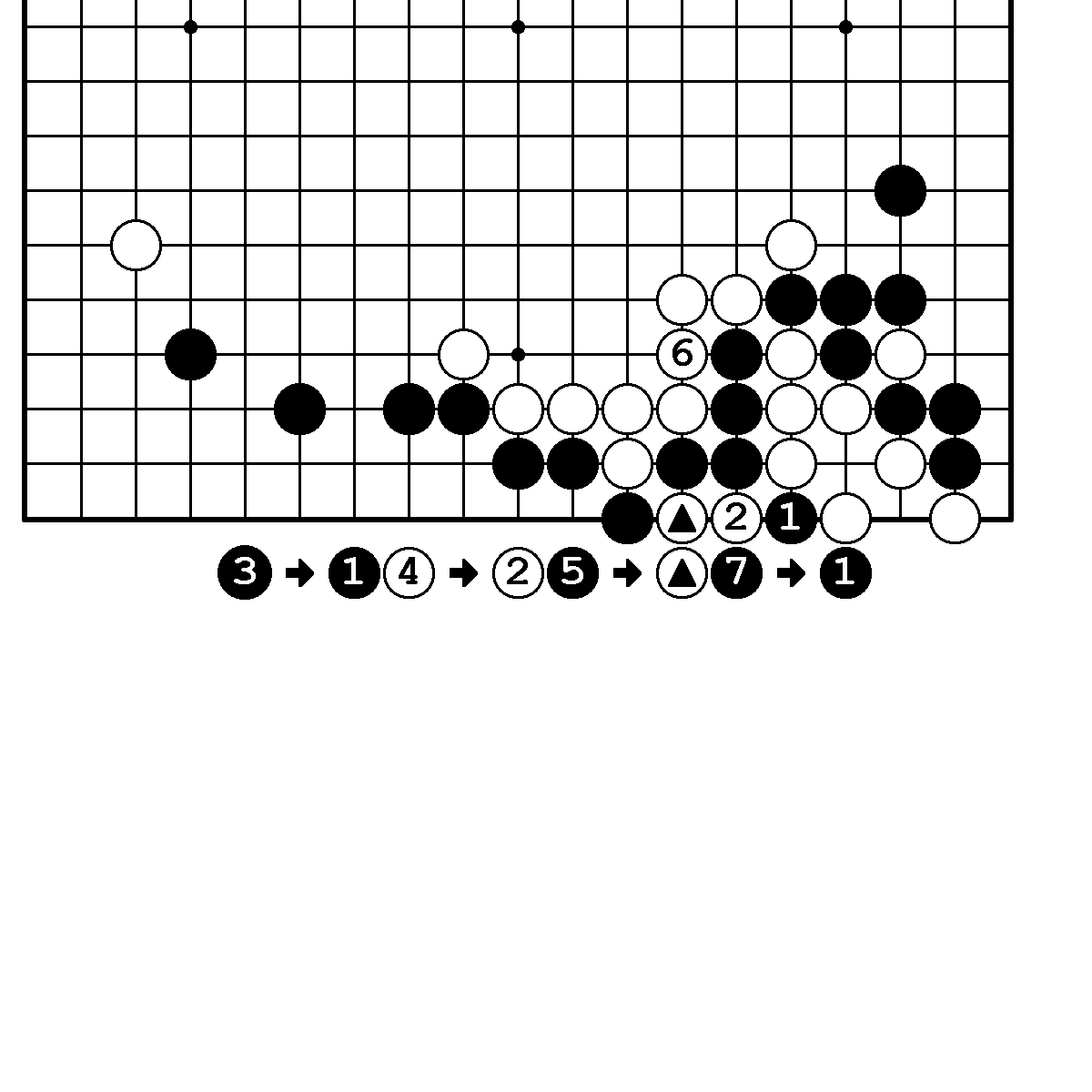      N22. Правильный ответ.                             N22. Продолжение.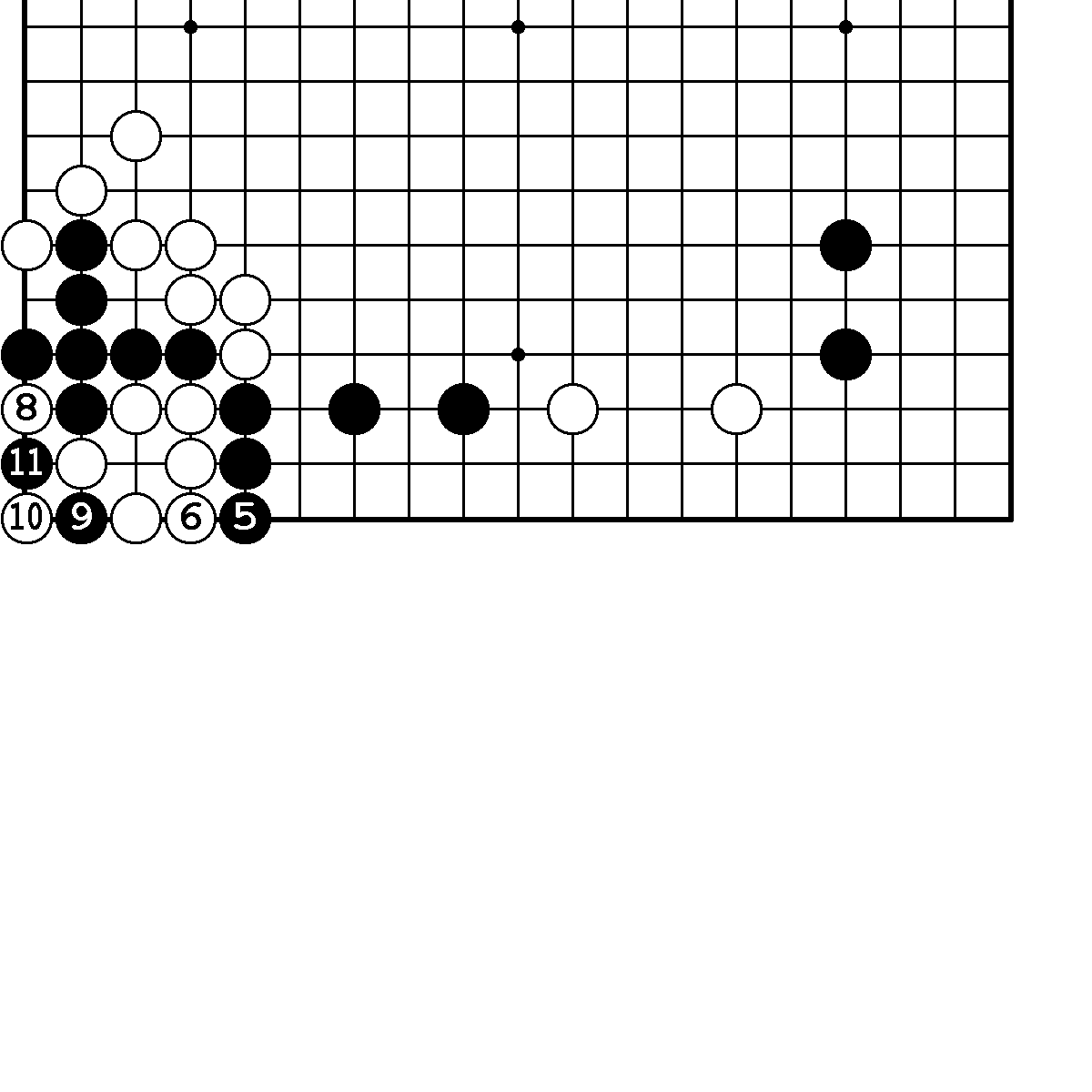 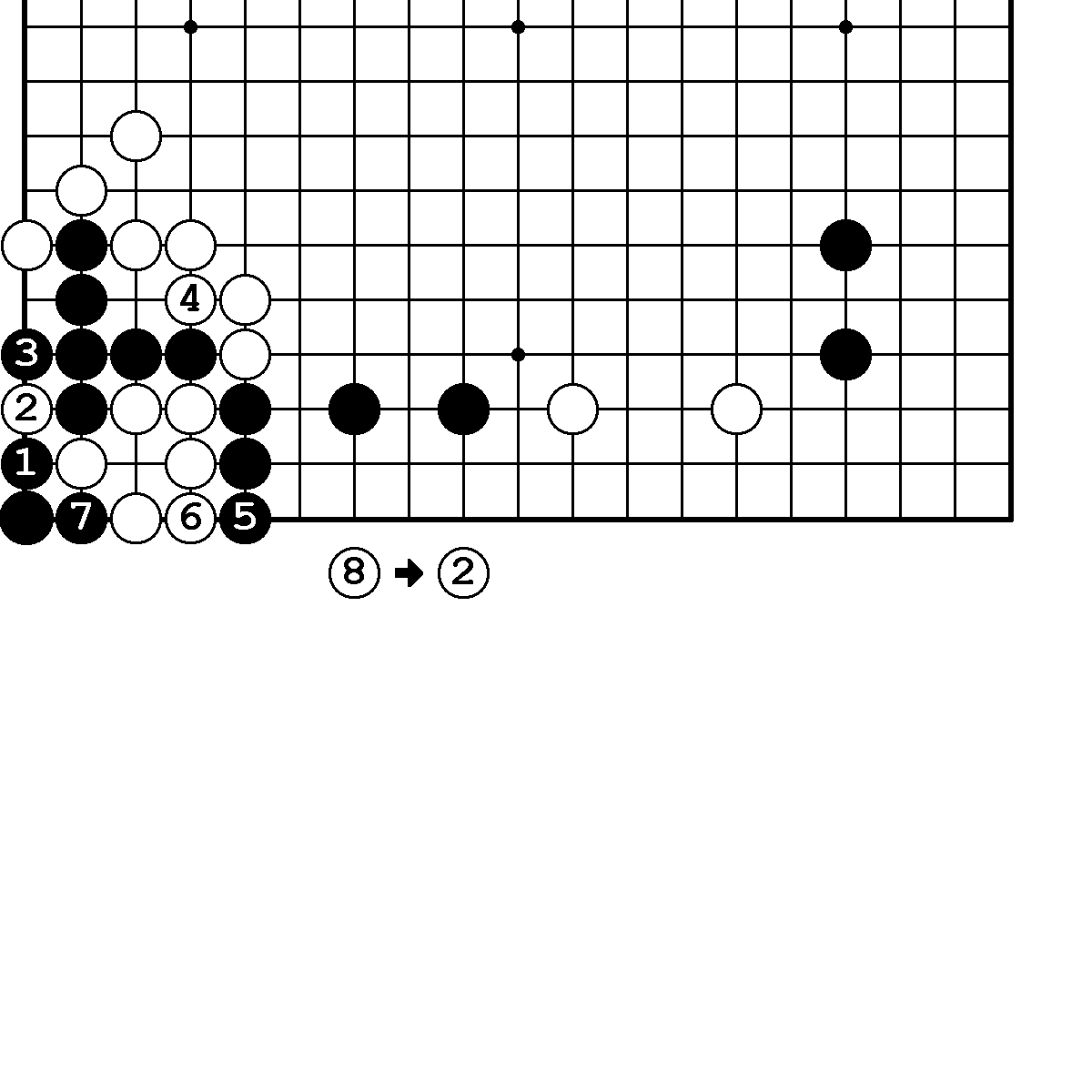                                                                   122        N23. Правильный ответ.                            N24. Правильный ответ.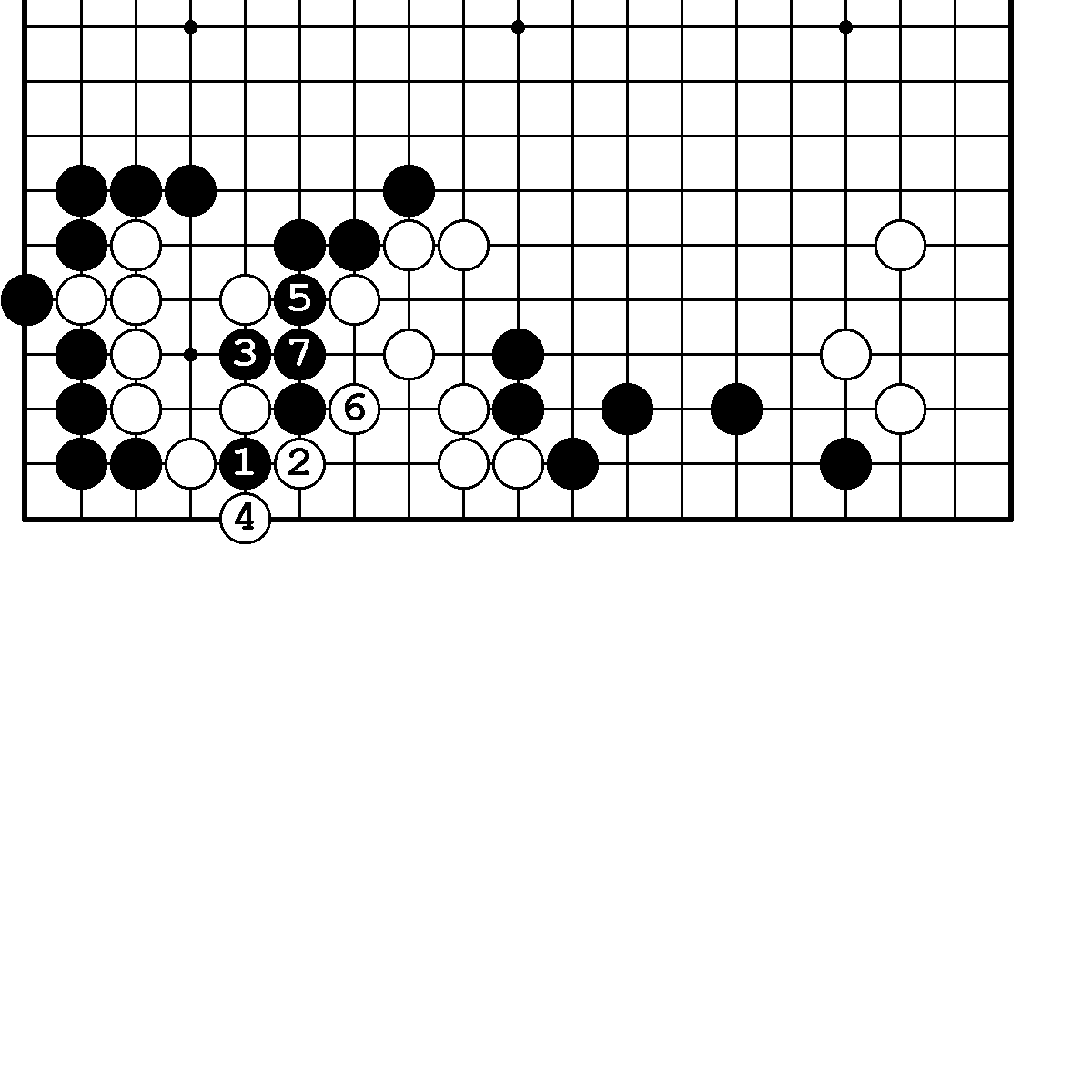 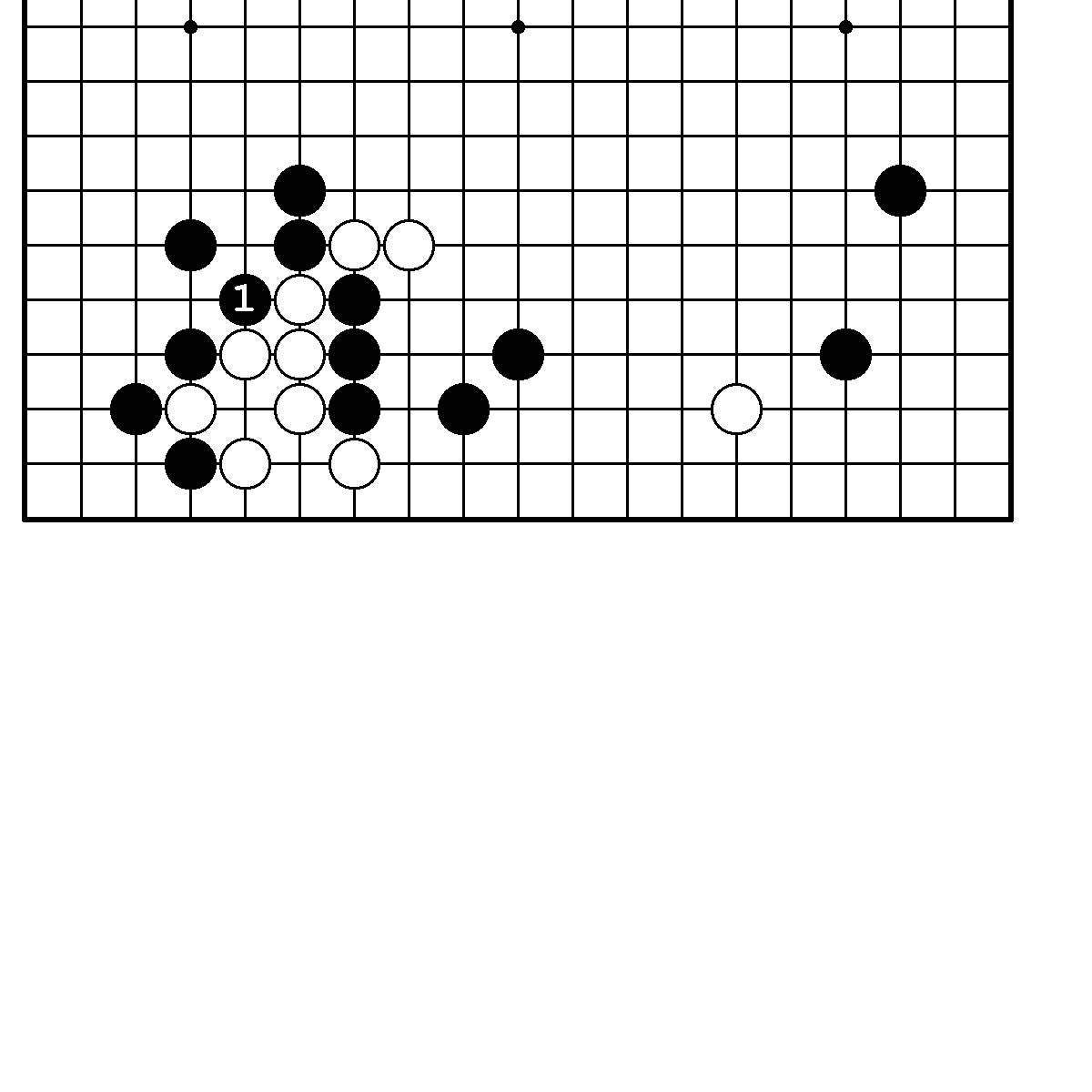       N24. Вариант.                                             N25. Правильный ответ.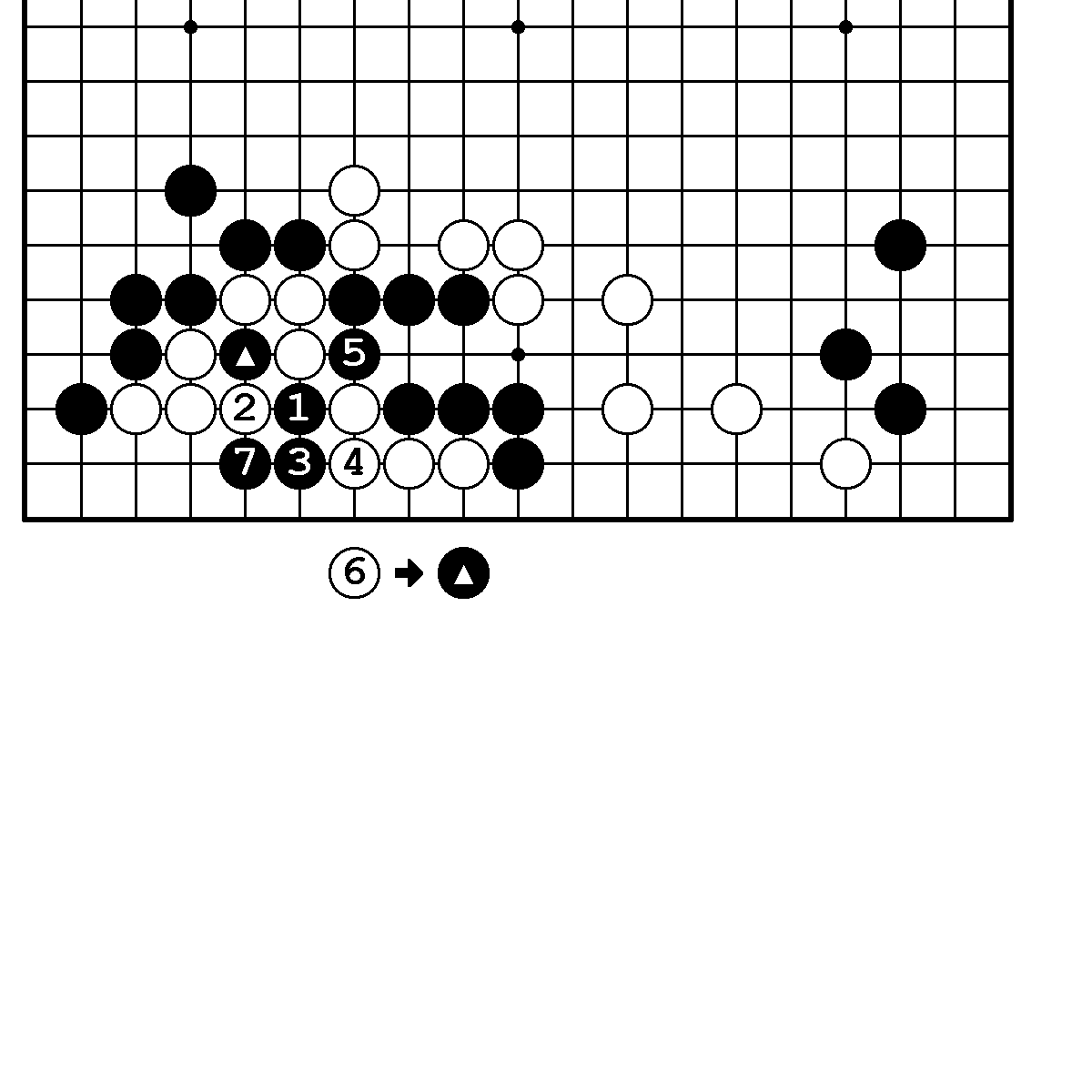 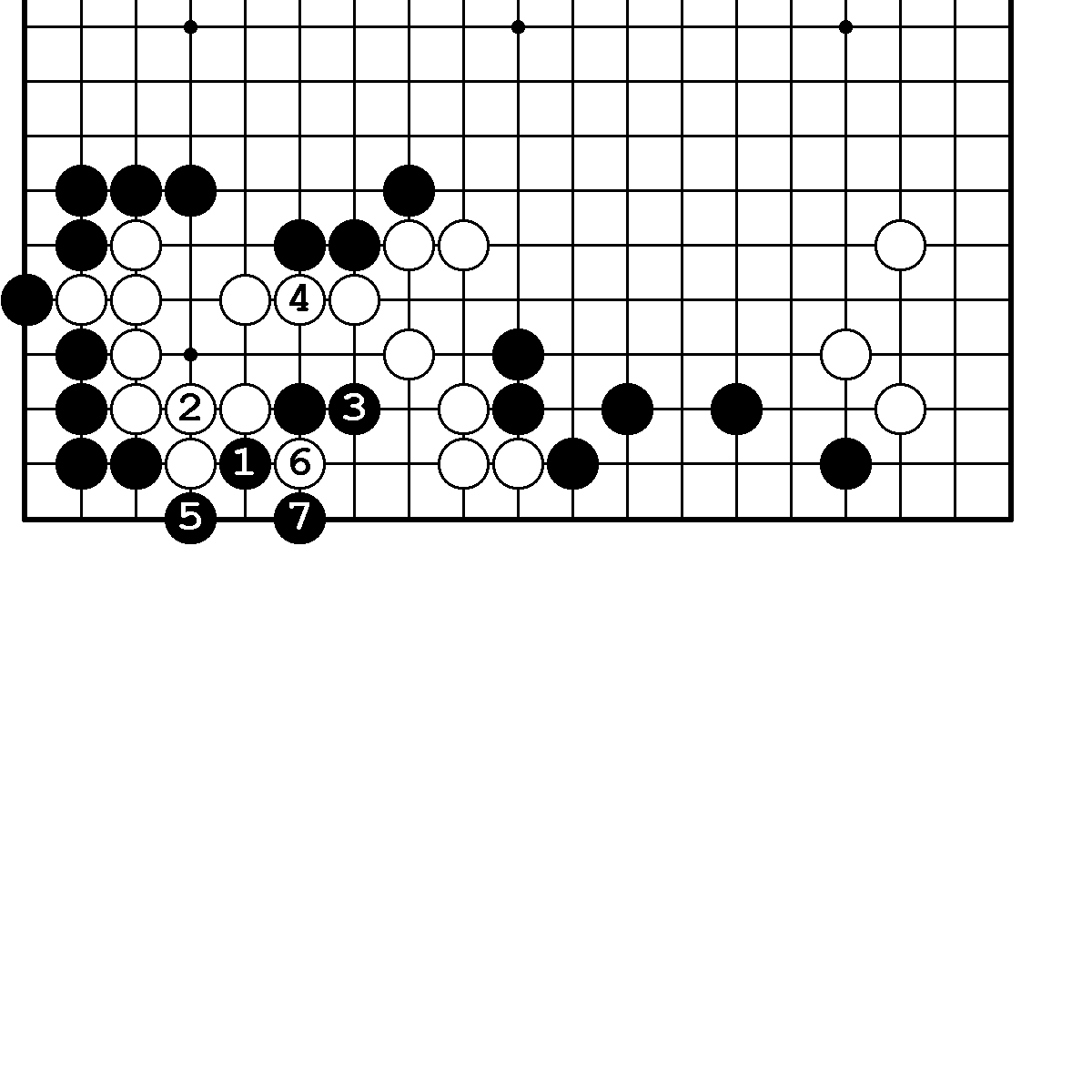      N25. Неправильный ответ.                        N26. Правильный ответ.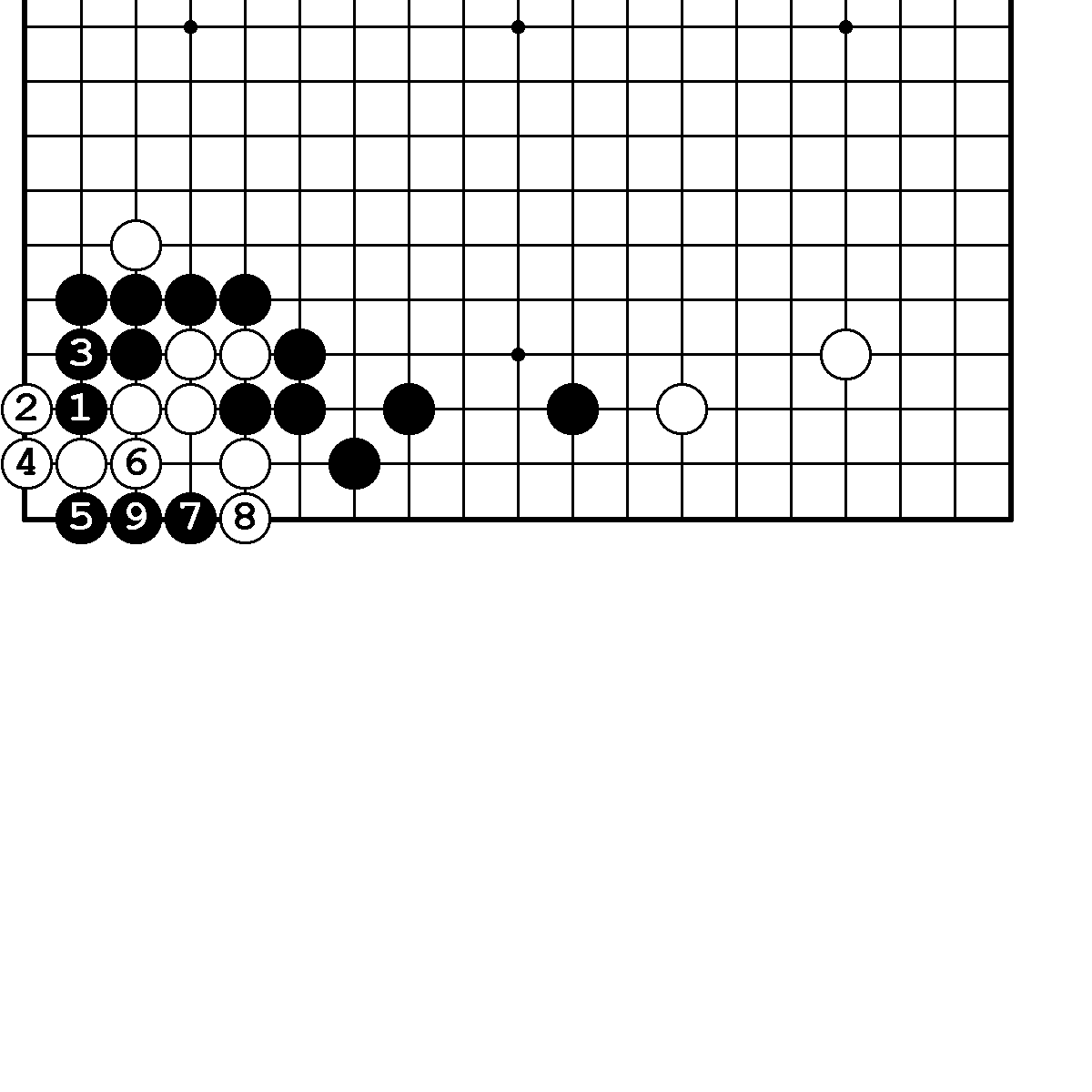 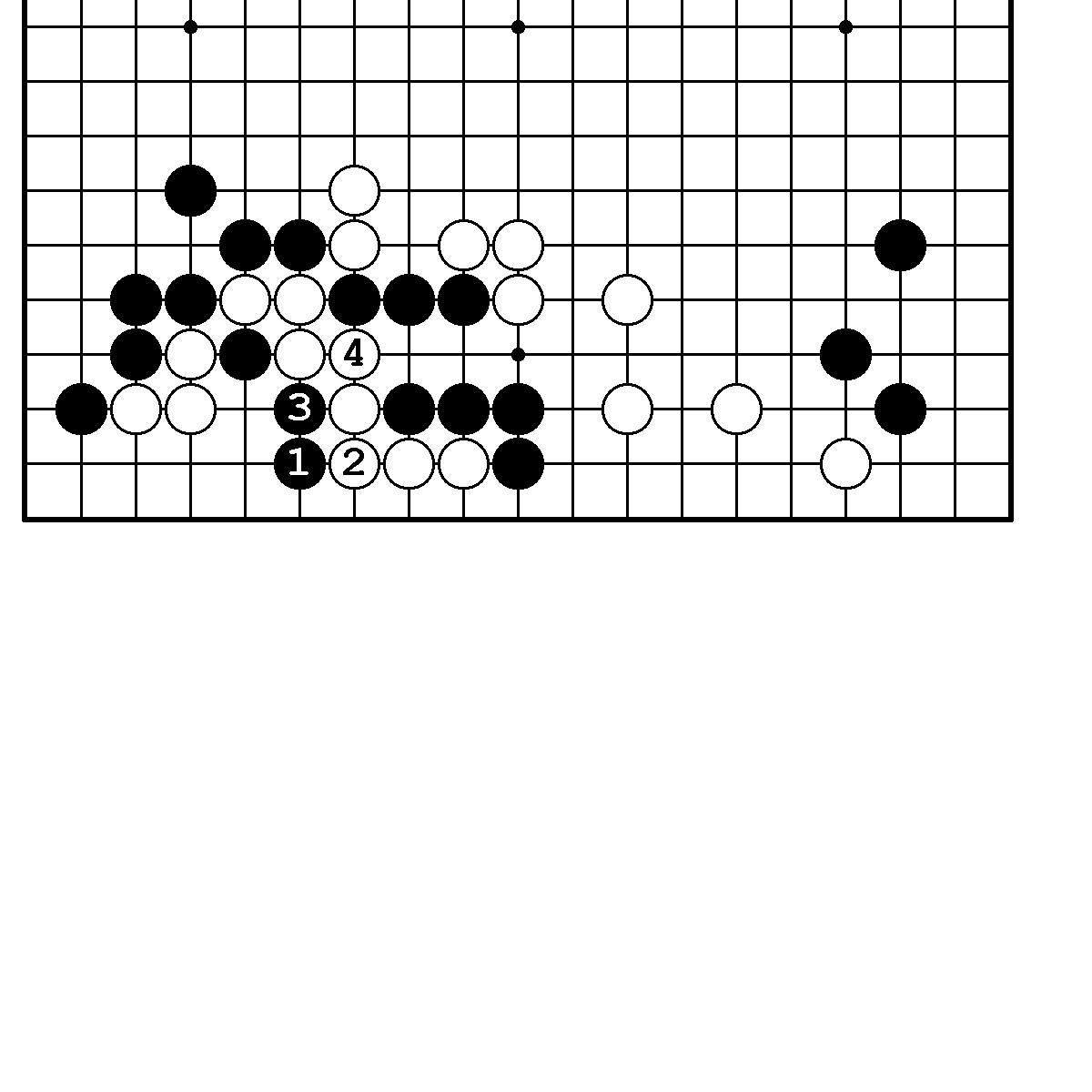      N26. Вариант. 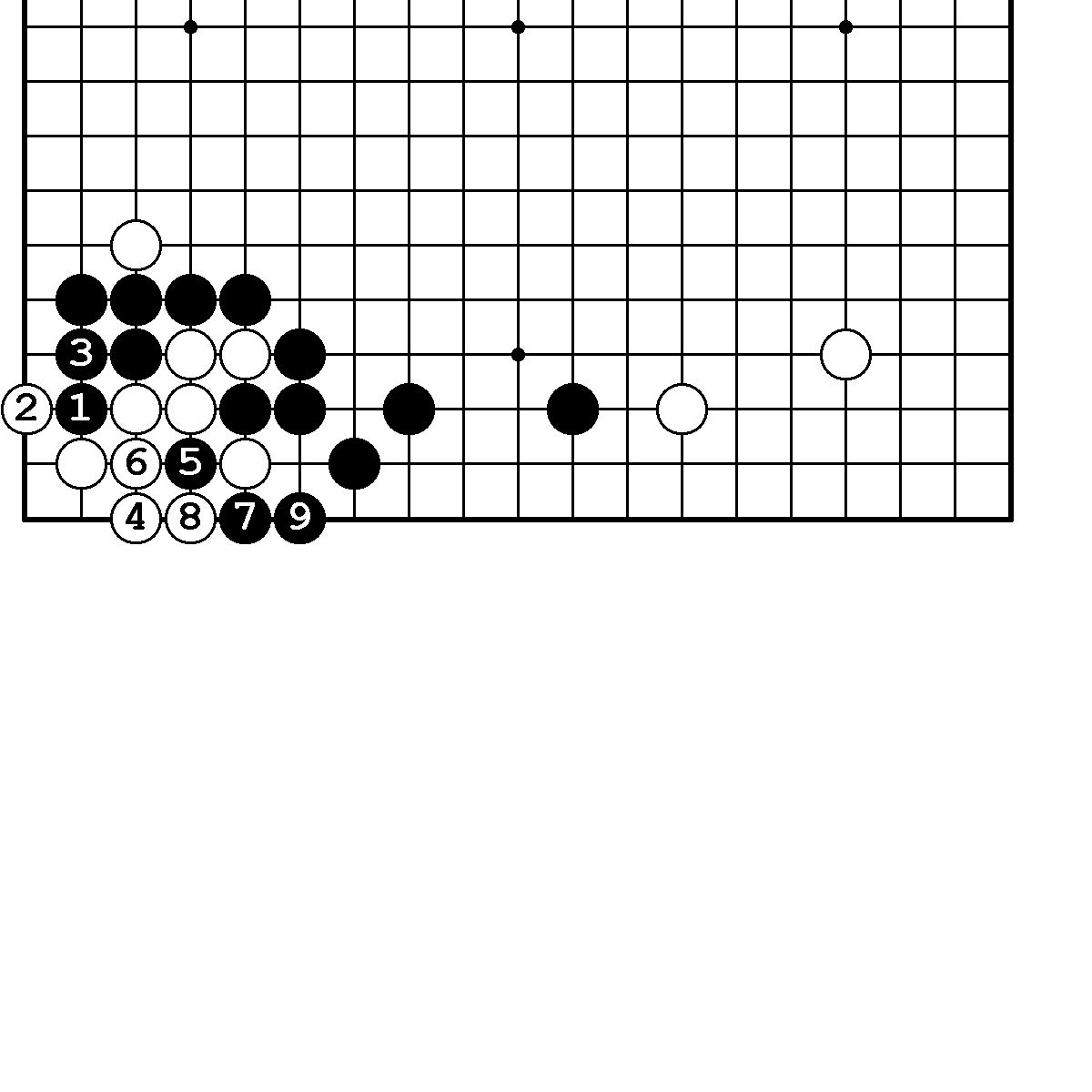                                                                    123                          Глава 12.  “Ои-отоси”-тесудзи.      N1. Ход белых. Трудность C.                  N2. Ход черных. Трудность А.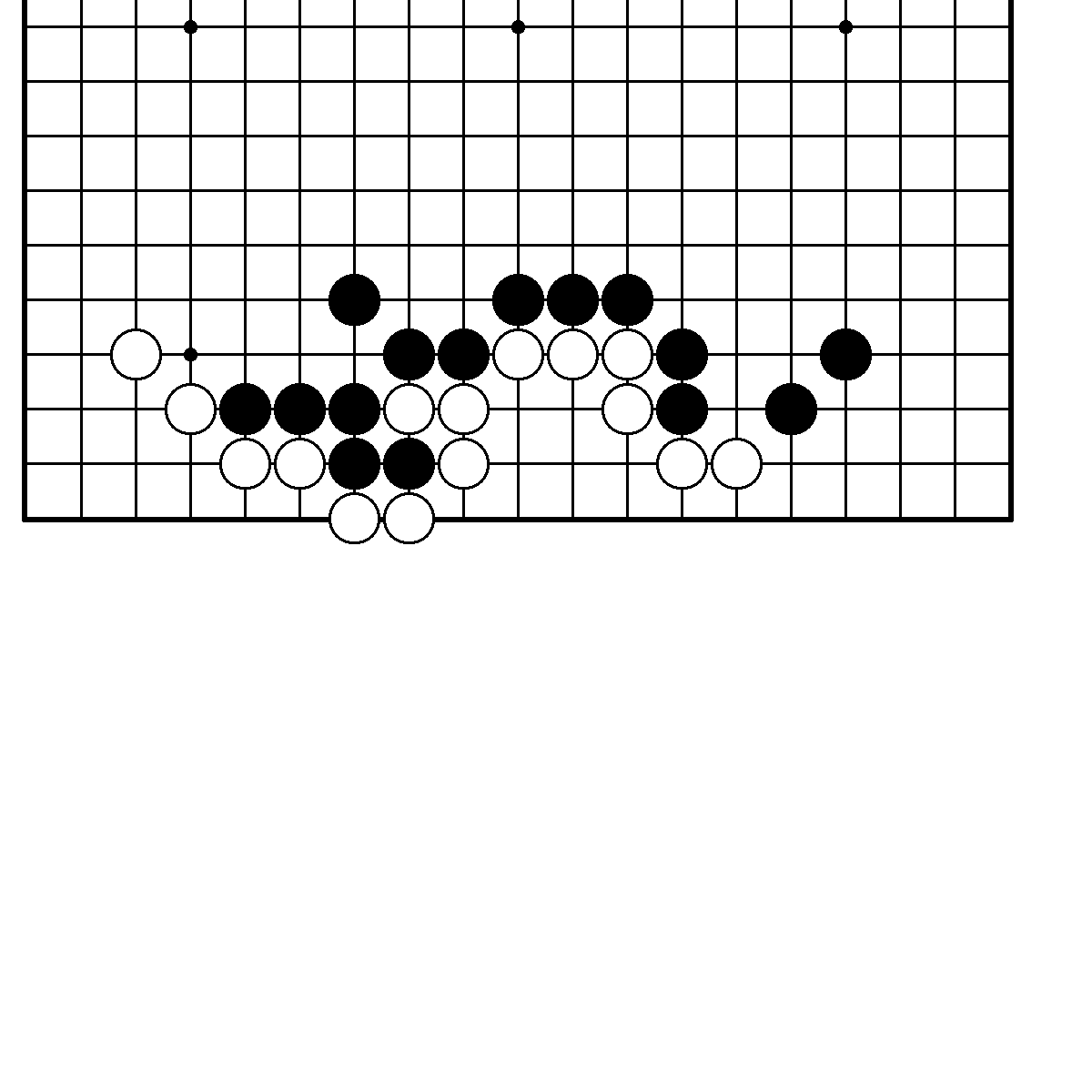 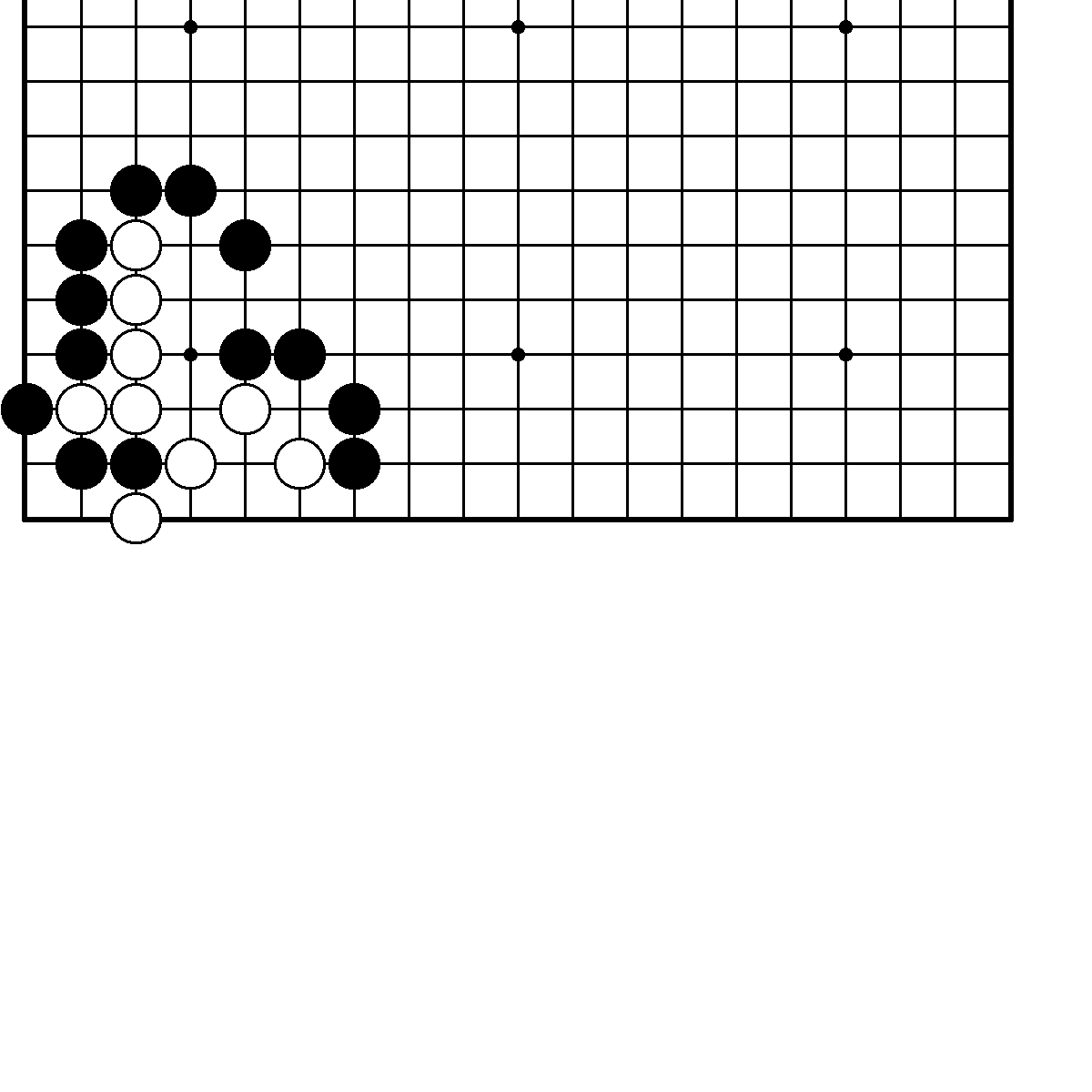      N3. Ход черных. Трудность А.                  N4. Ход белых. Трудность В.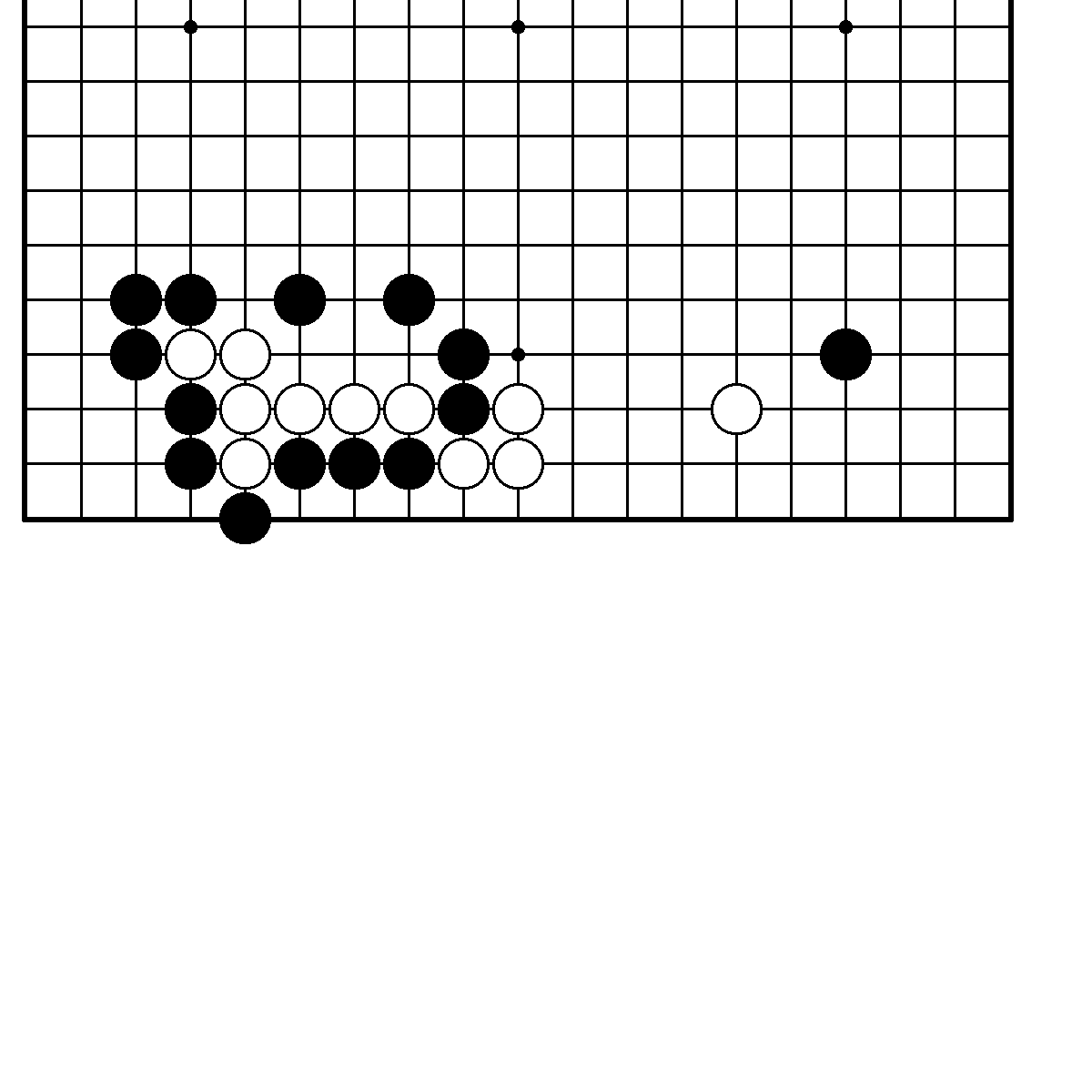 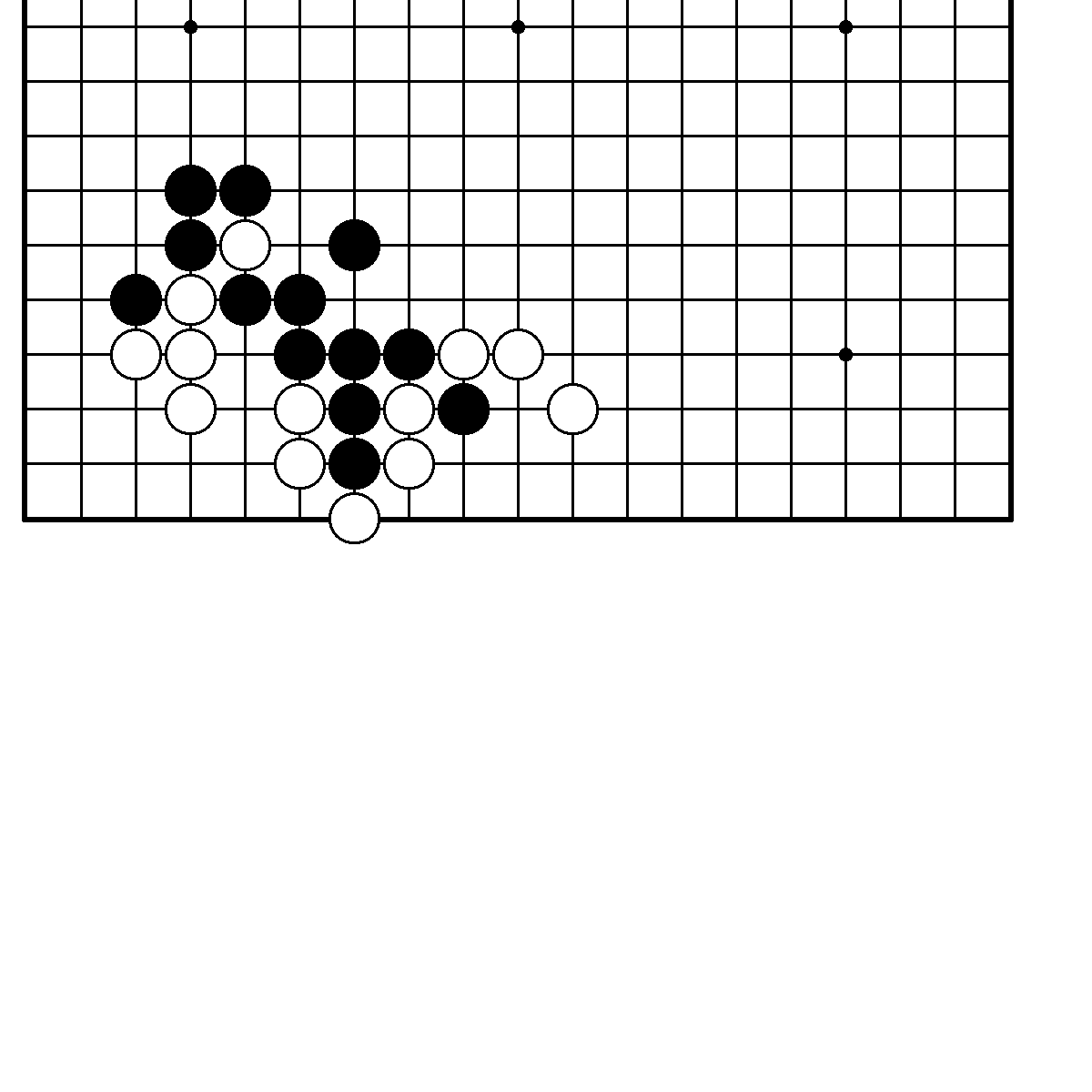       N5. Ход белых. Трудность В.                  N6. Ход черных. Трудность В.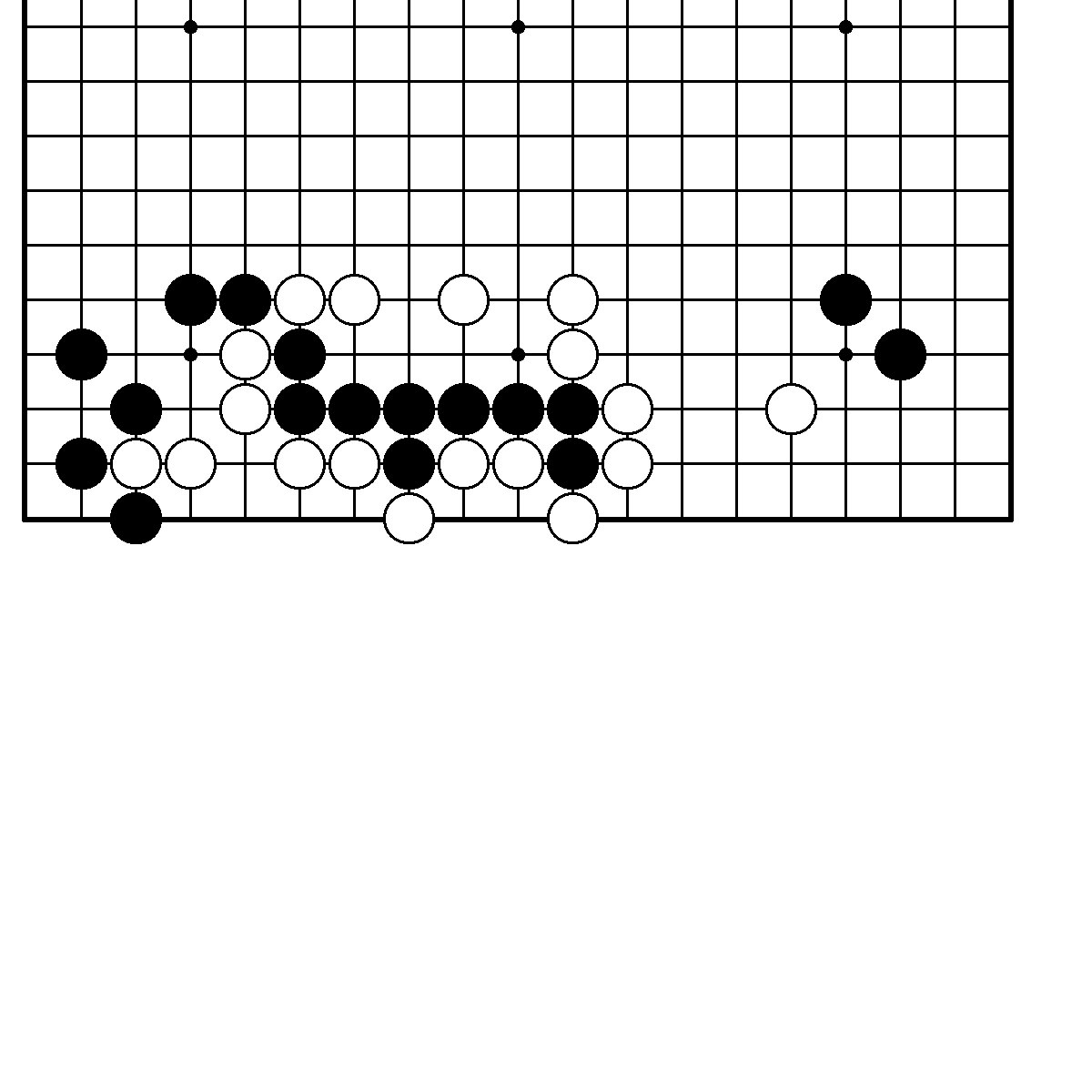 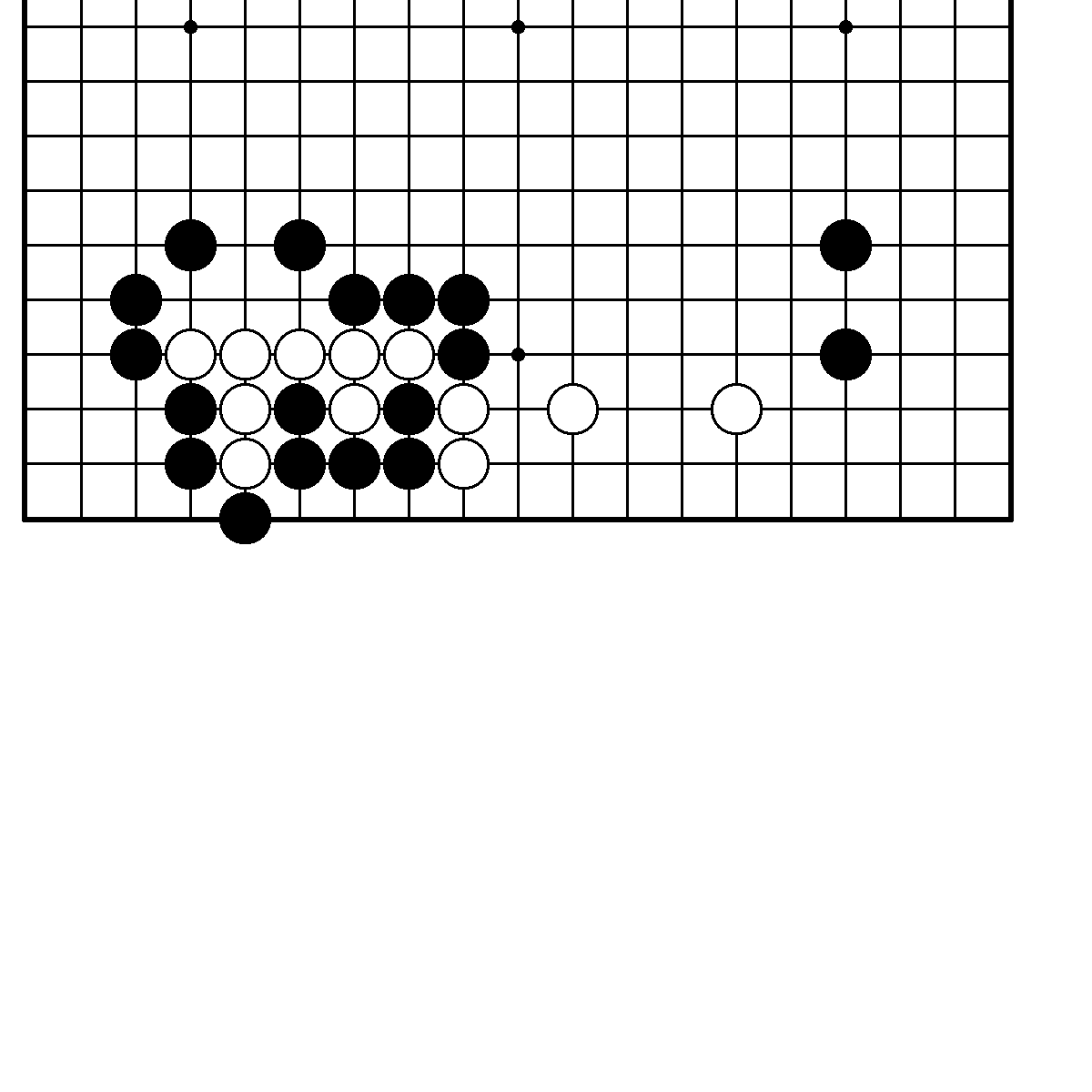       N7. Ход белых. Трудность В.                  N8. Ход белых. Трудность В.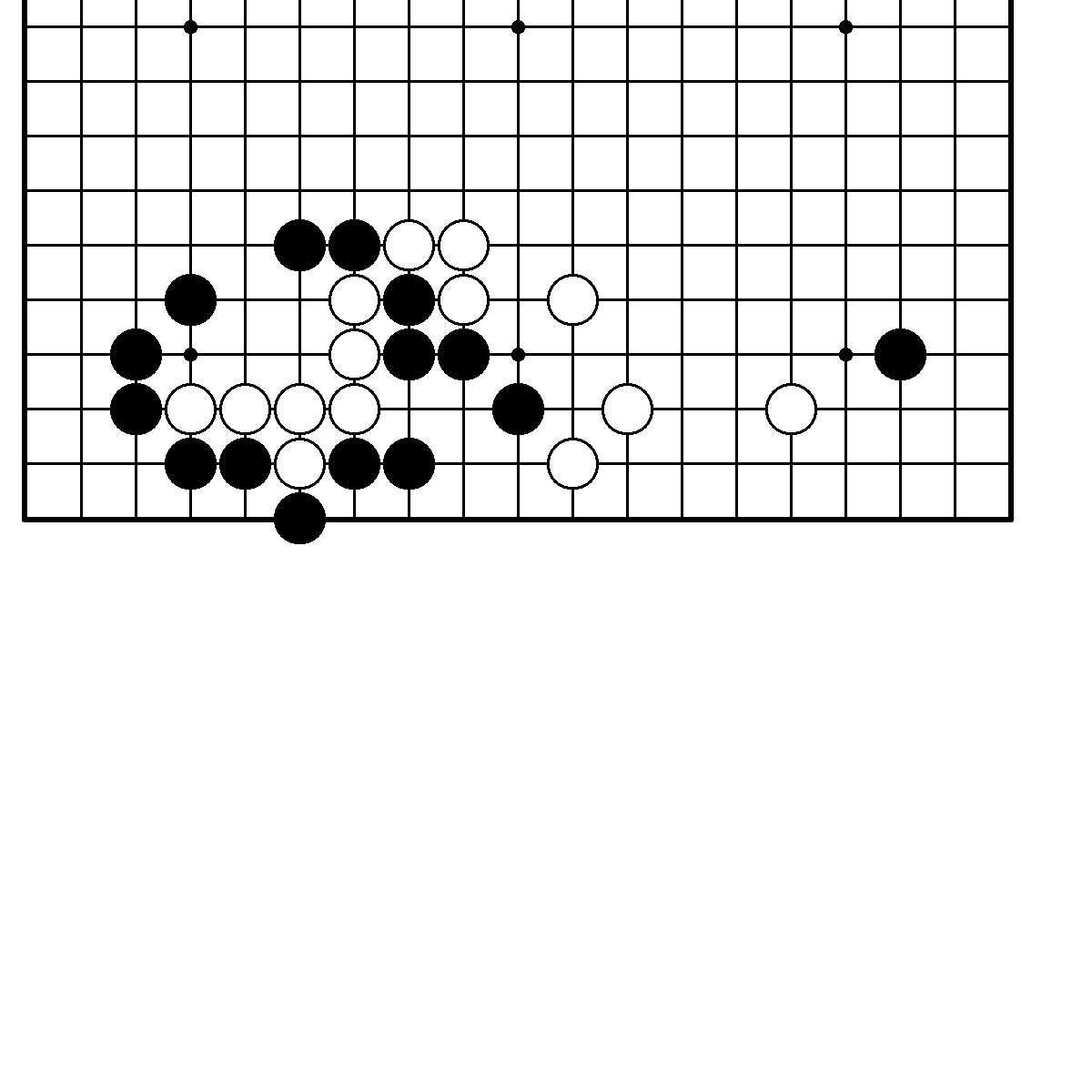 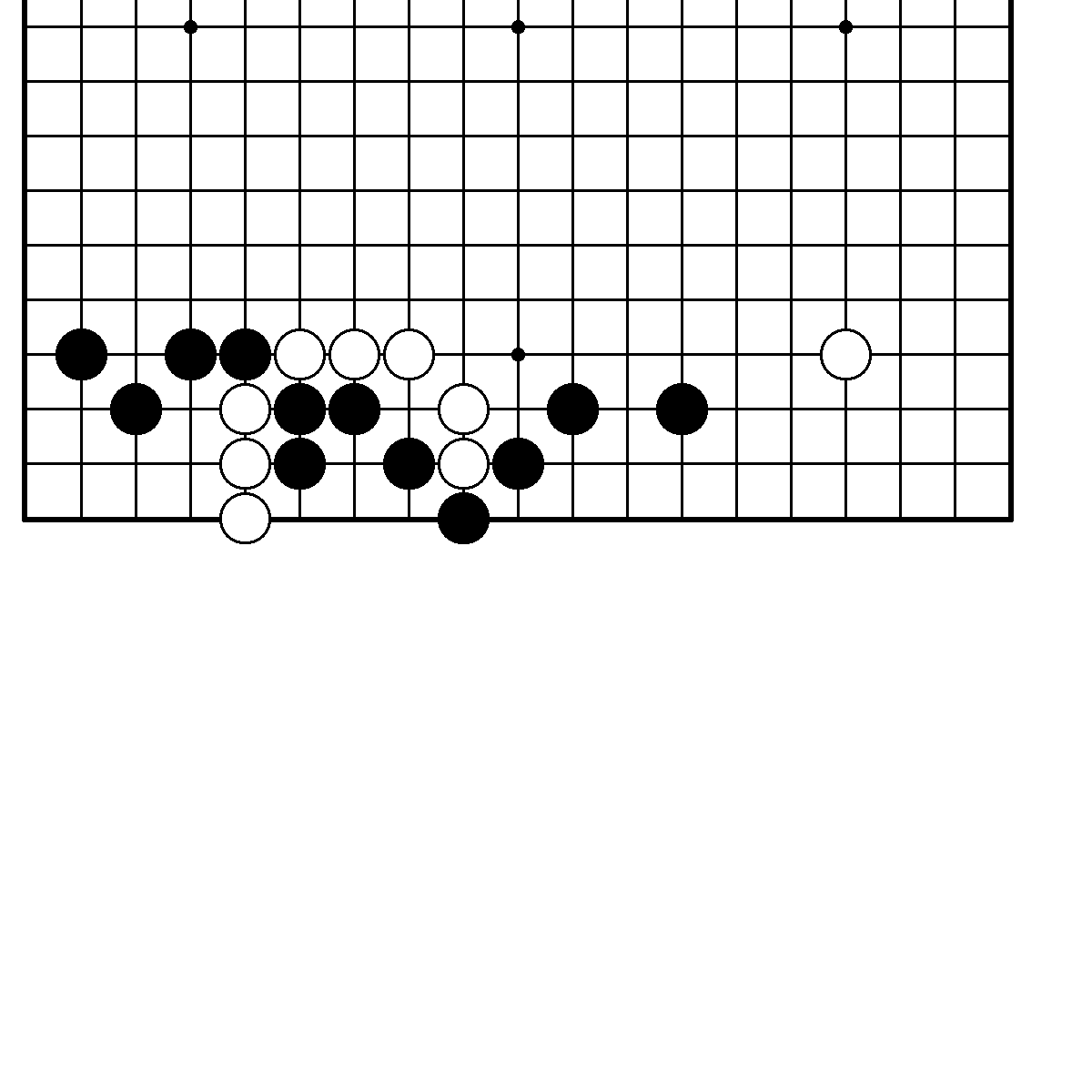                                                                   124     N9. Ход черных. Трудность В.                 N10. Ход белых. Трудность В.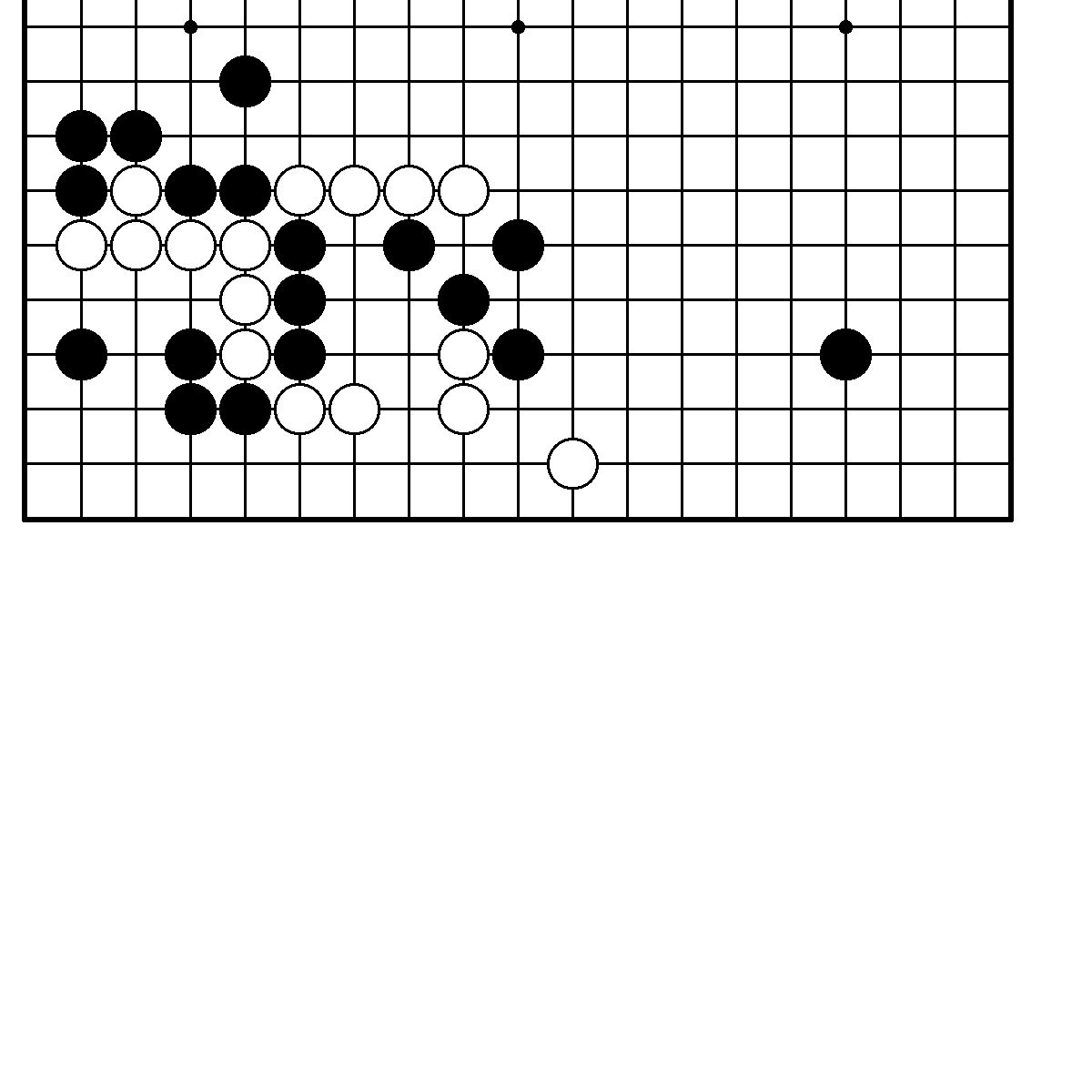 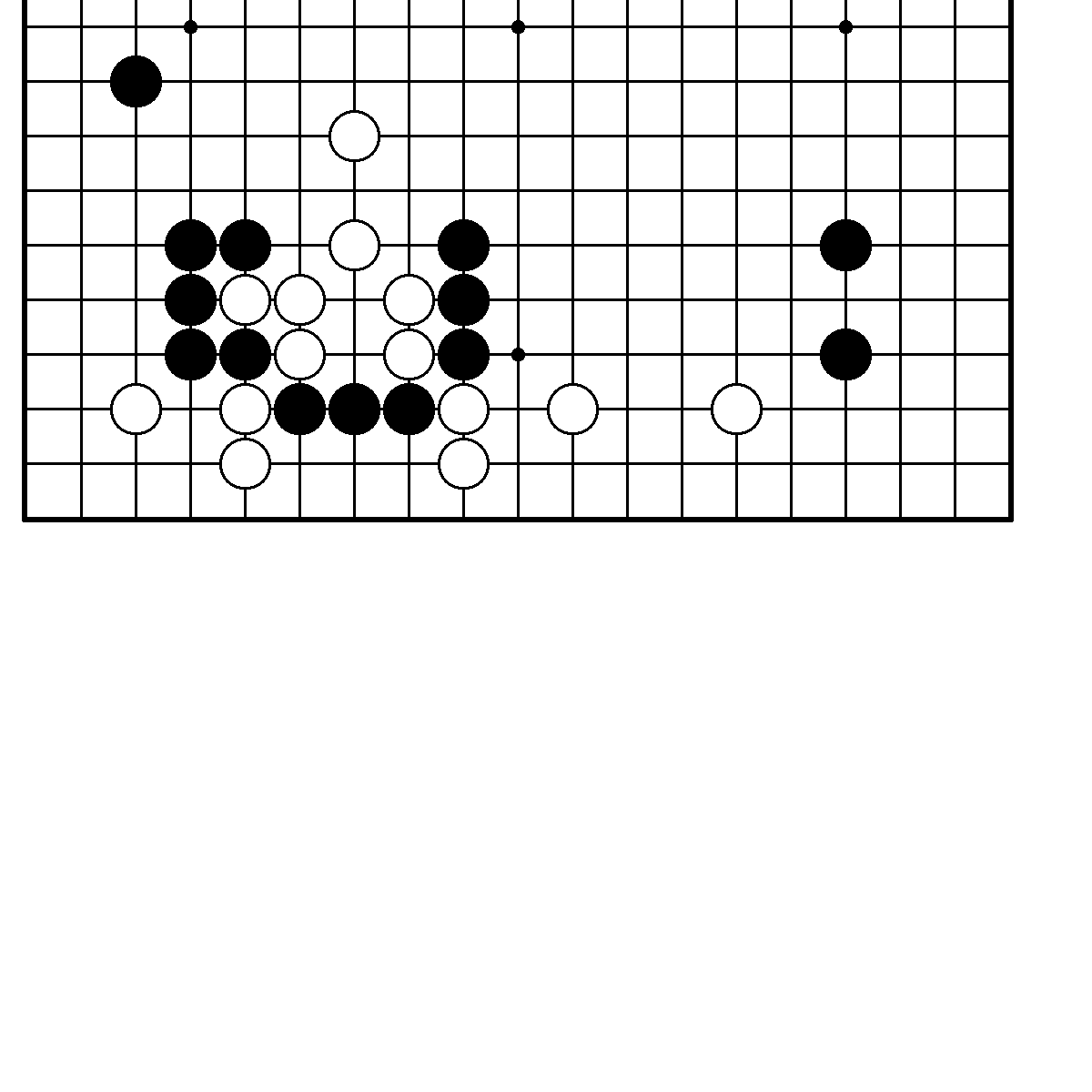      N11. Ход черных. Трудность А.               N12. Ход черных. Трудность В.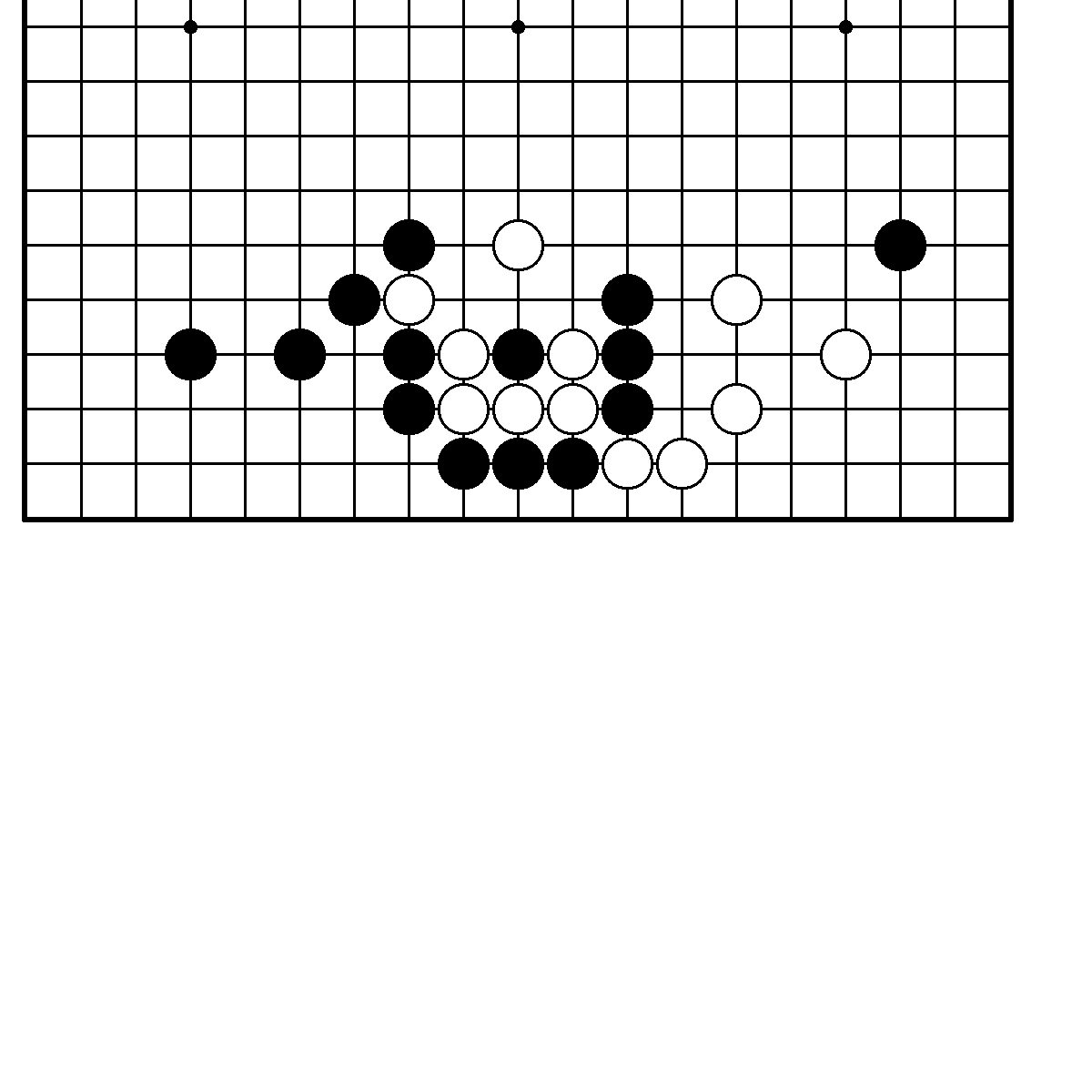 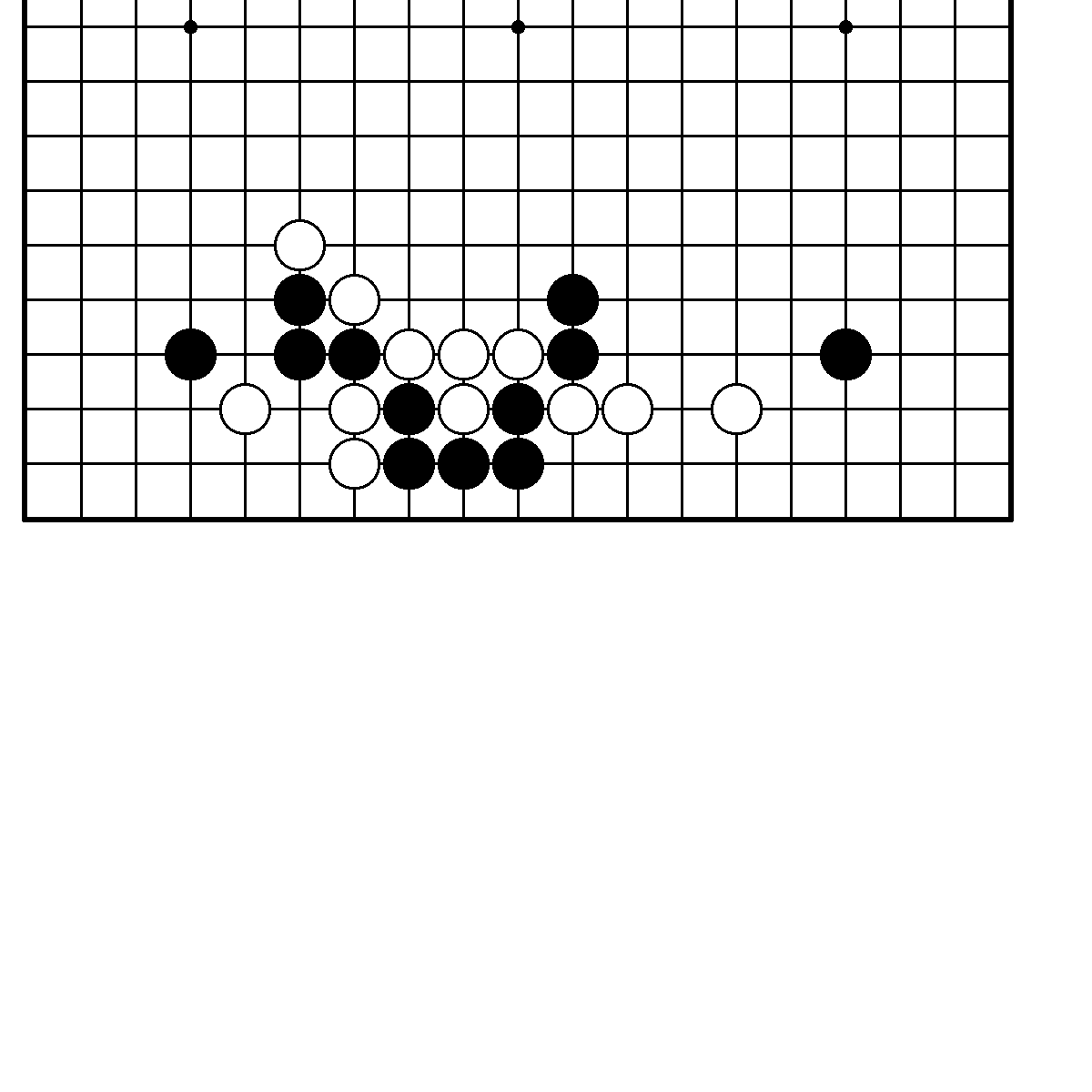      N13. Ход белых. Трудность А.                  N14. Ход белых. Трудность А.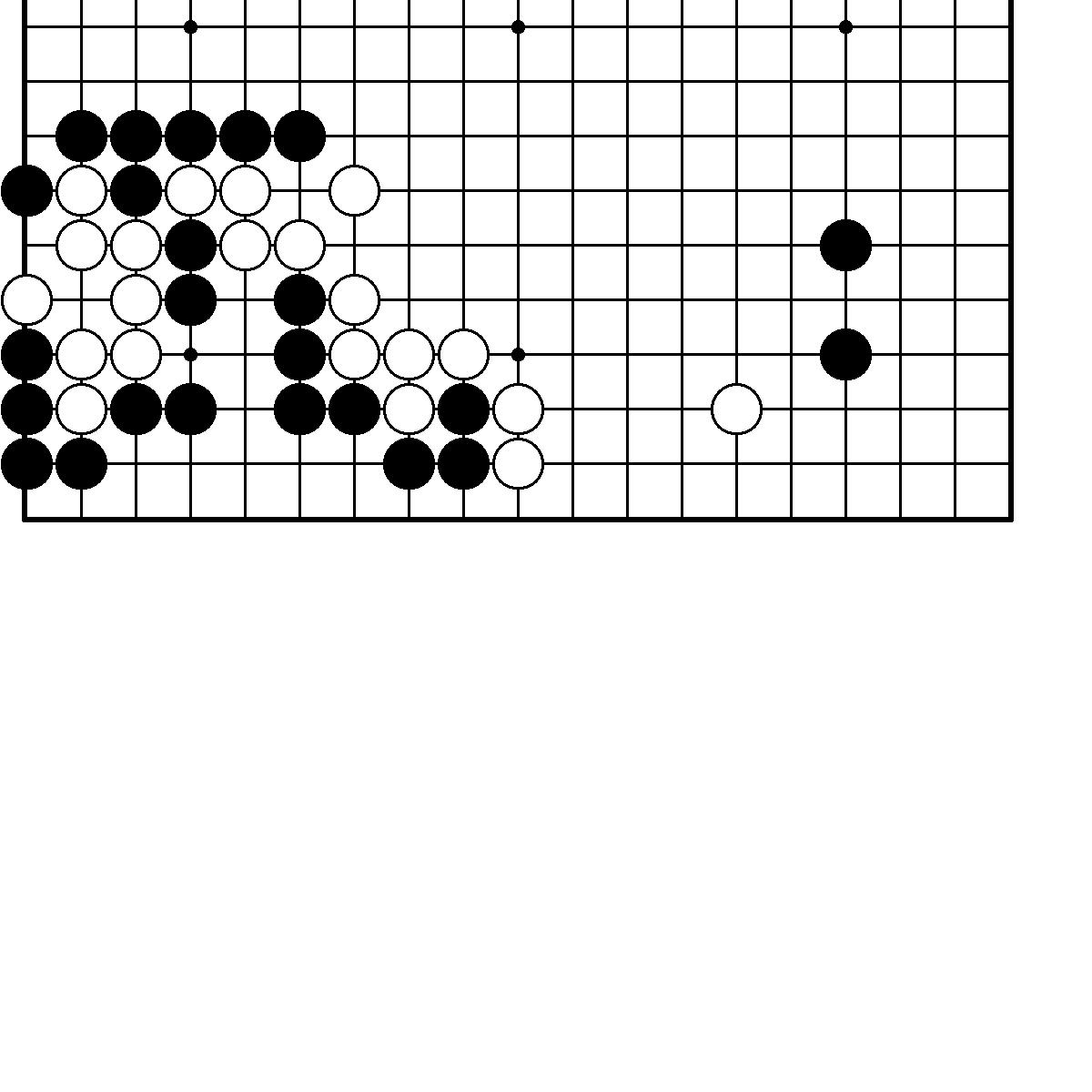 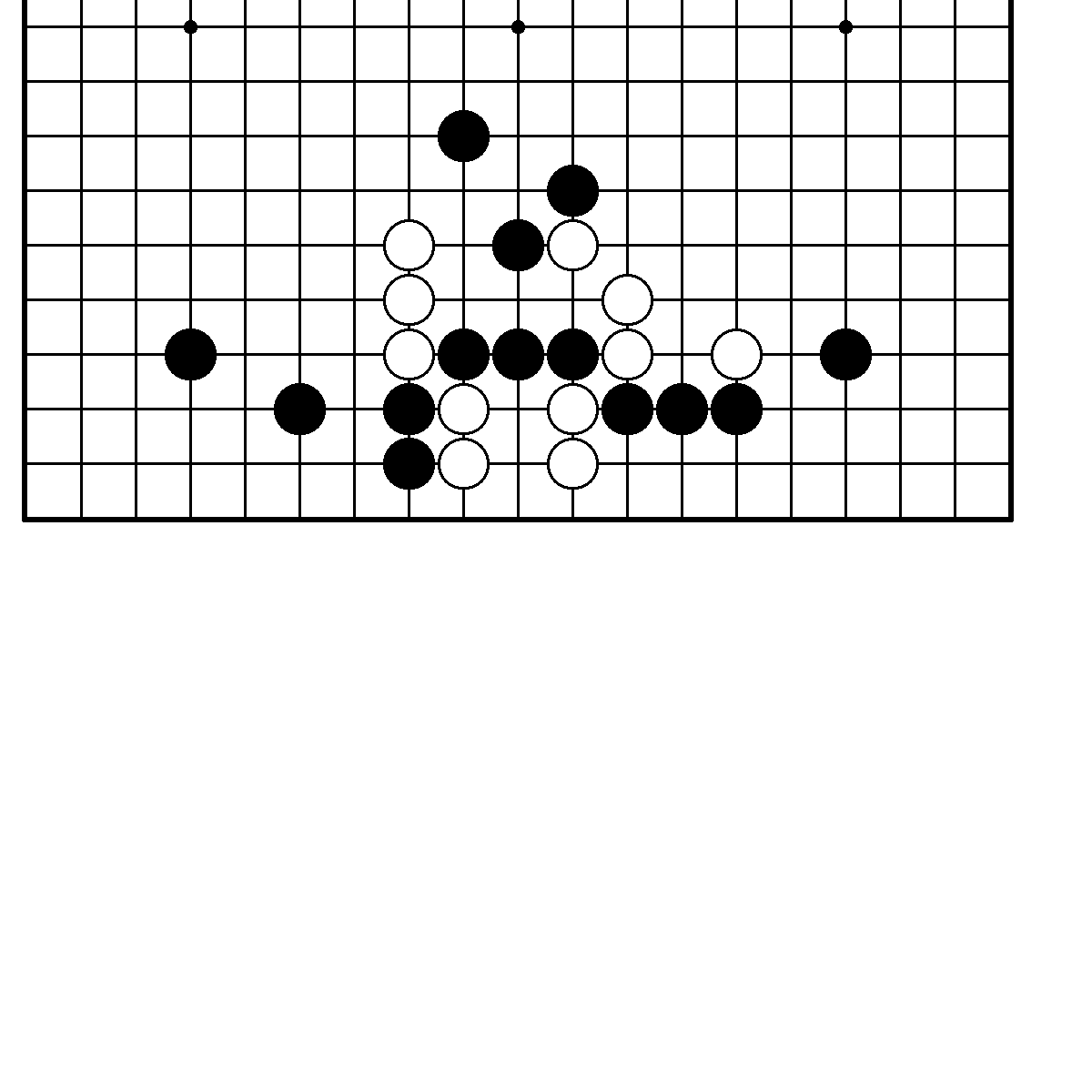      N15. Ход белых. Трудность С.                  N16. Ход белых. Трудность В.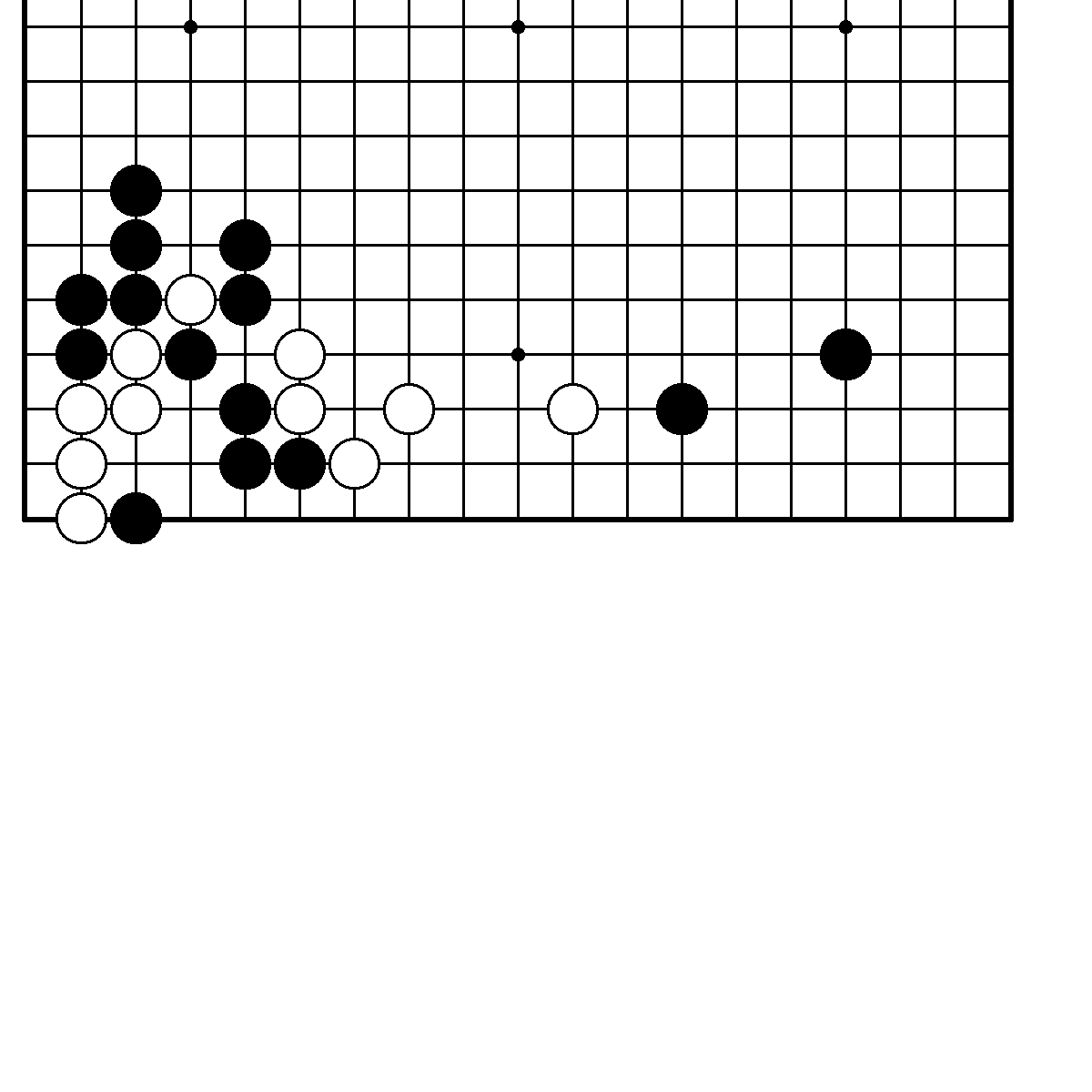 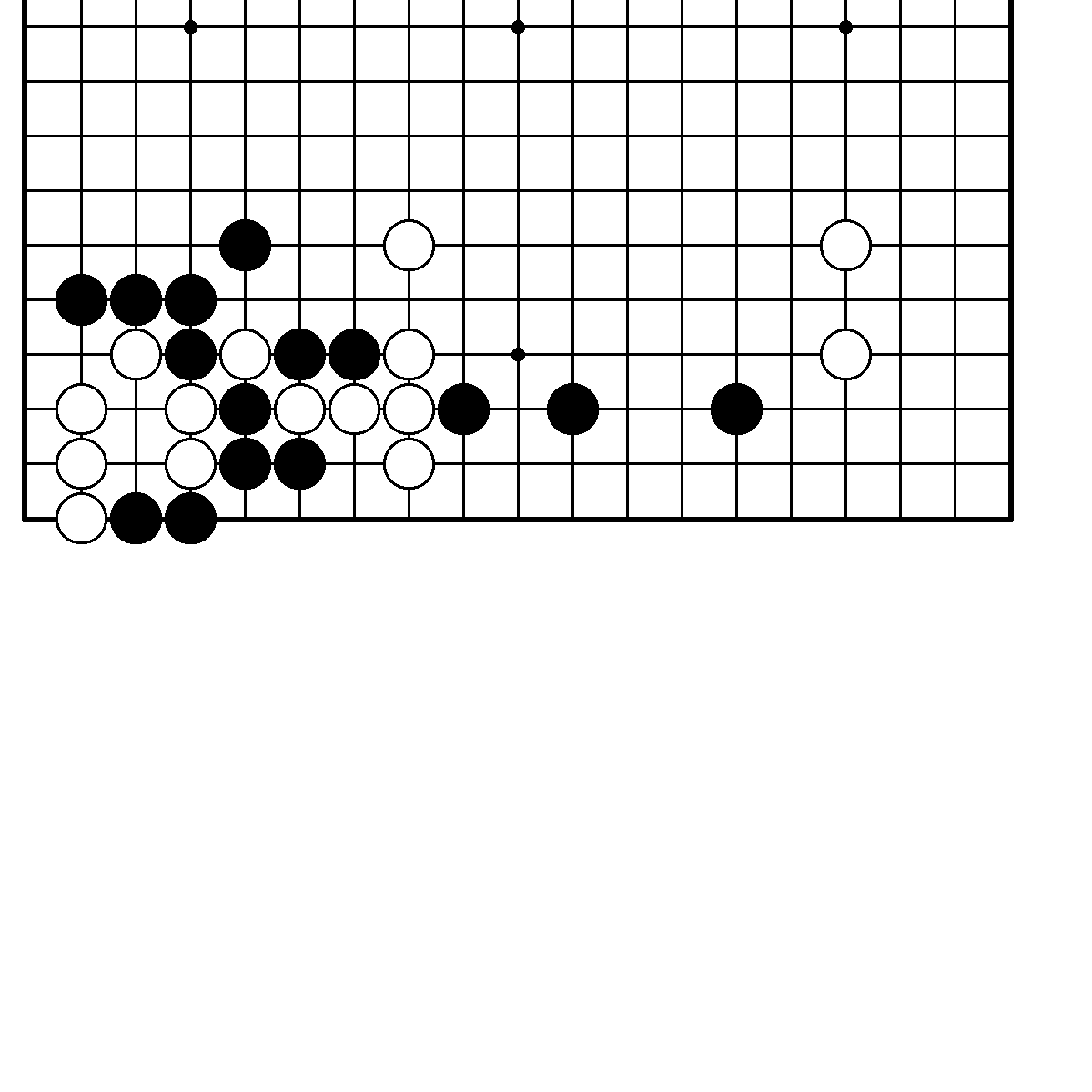                                                                 125                                    Ответы к главе 12.   N1.Правильный ответ.                              N2. Правильный ответ.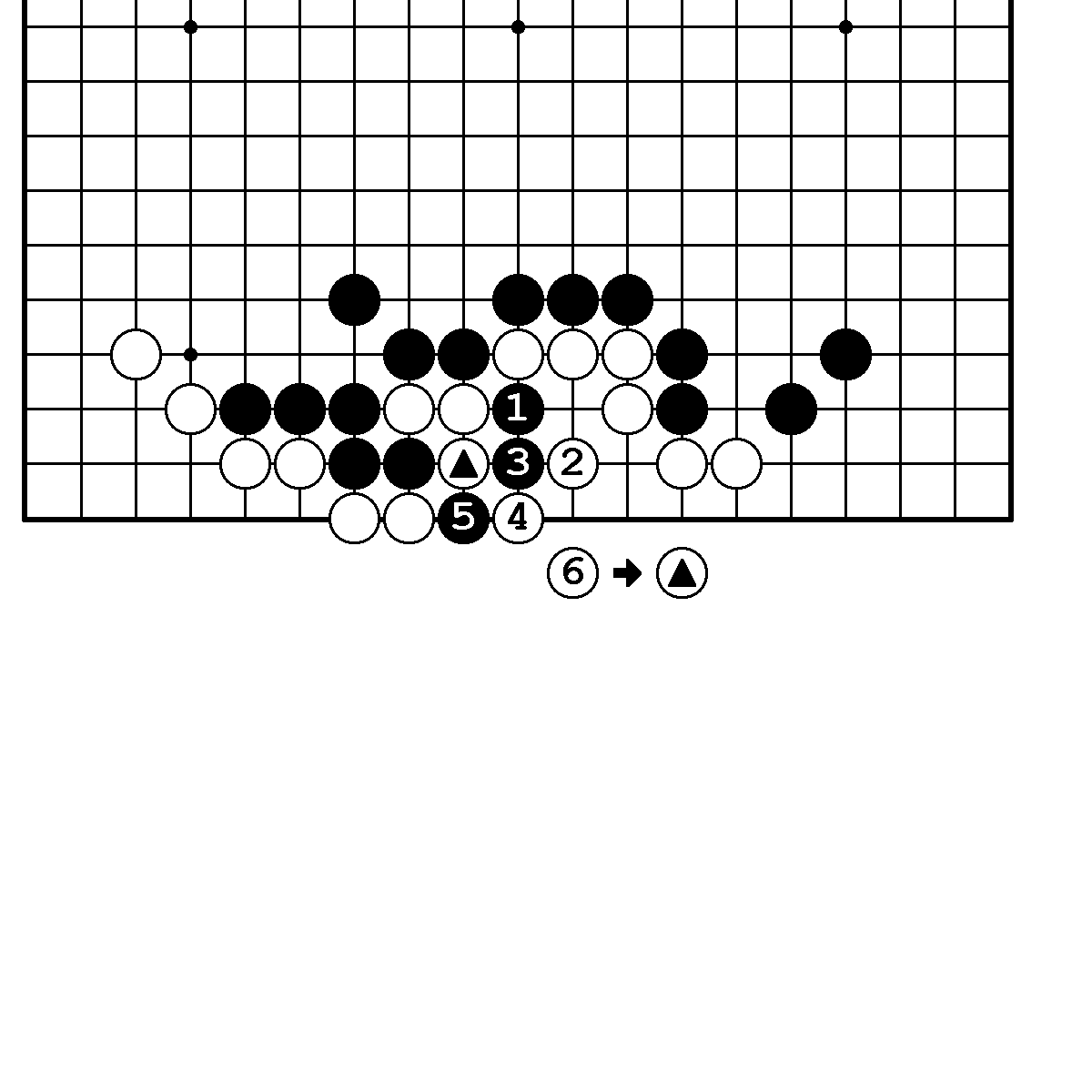 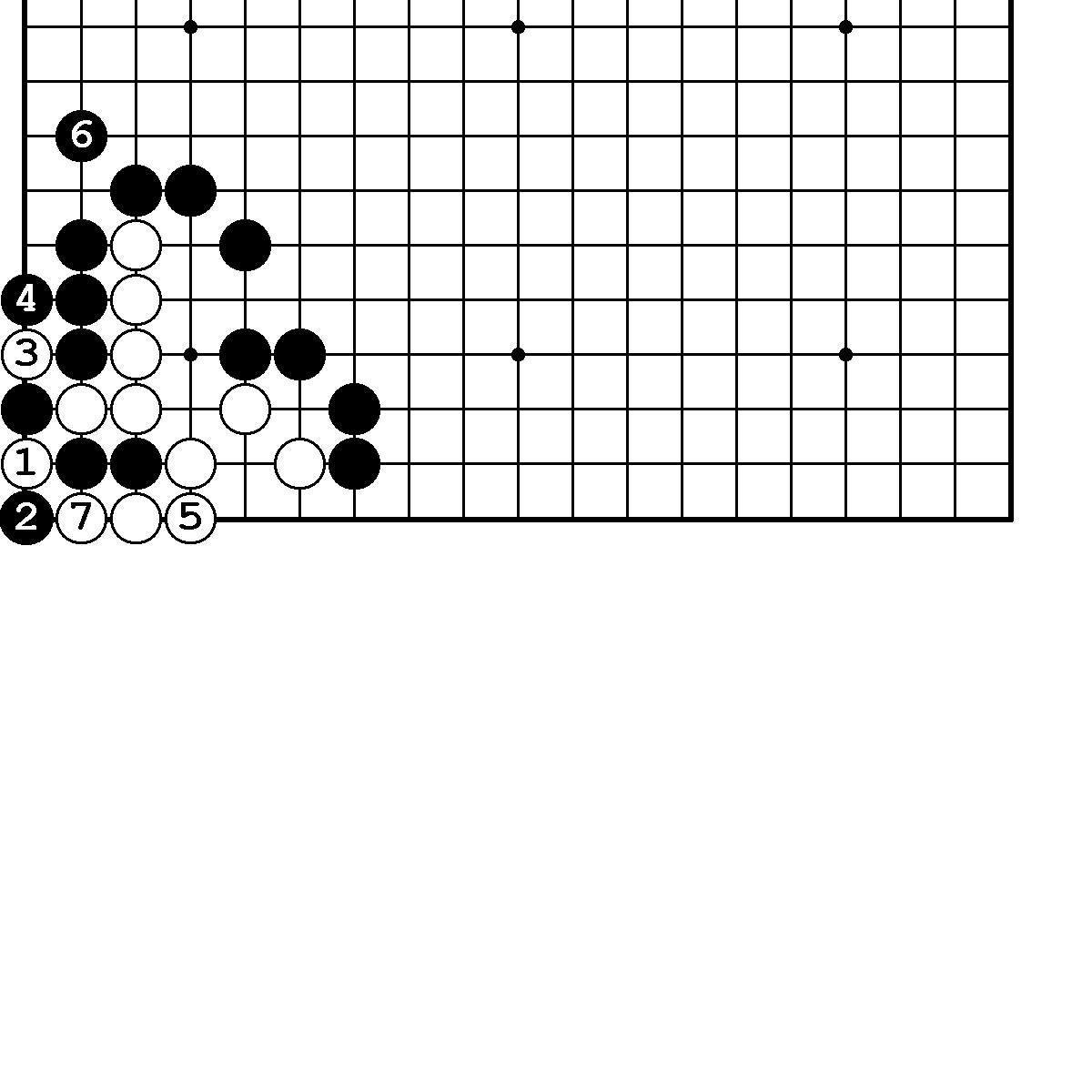    N3.Правильный ответ.                              N4. Правильный ответ.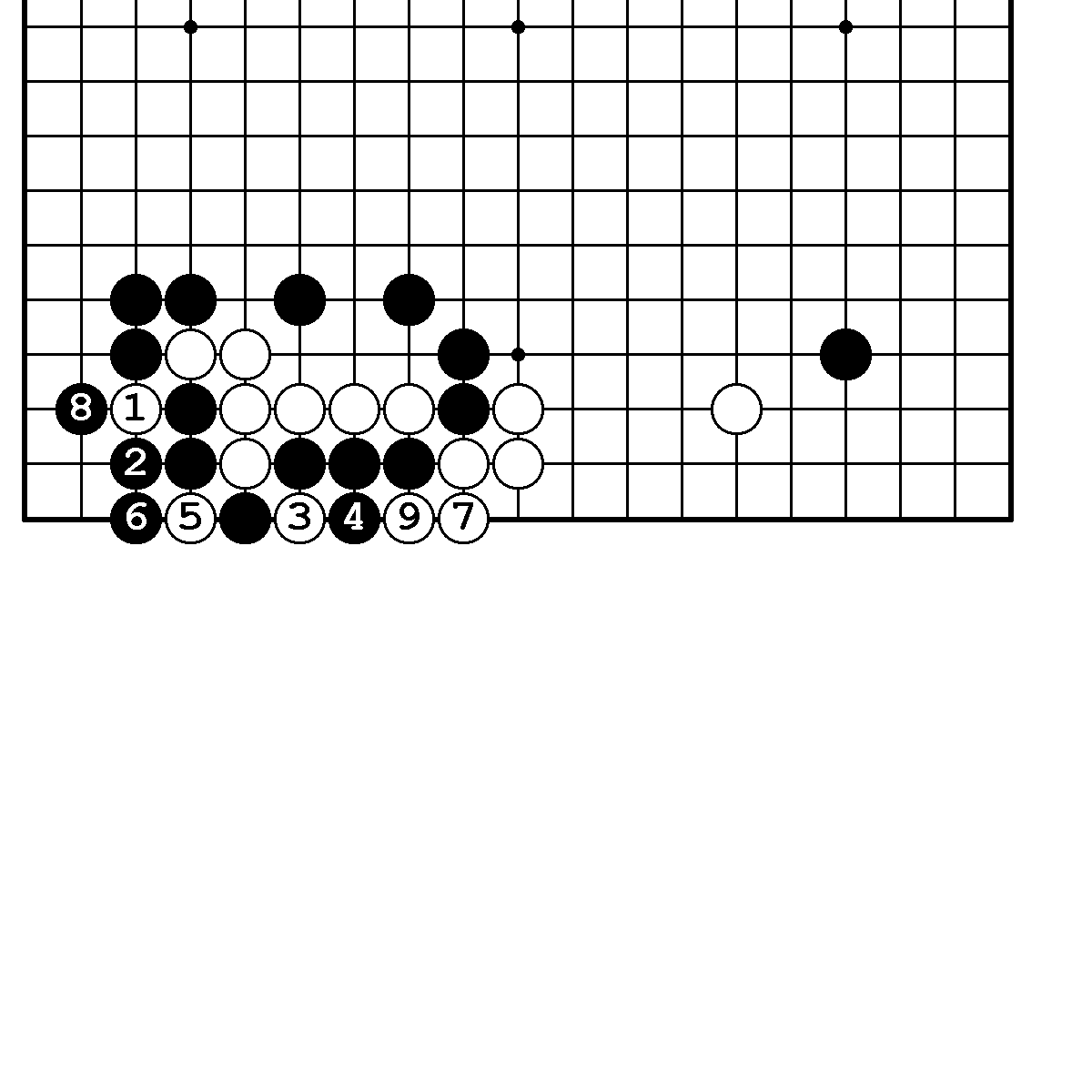 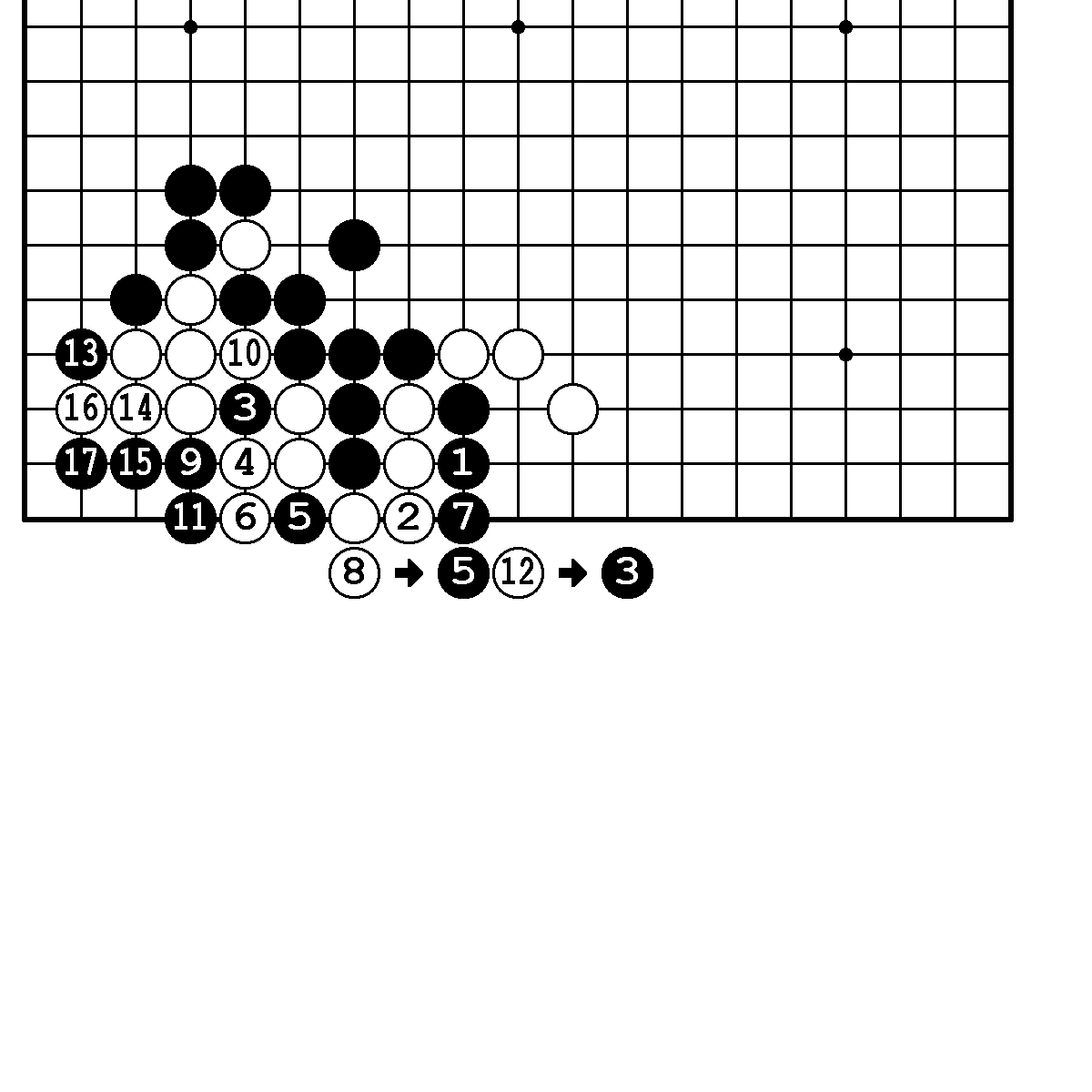    N5.Правильный ответ.                              N6. Правильный ответ.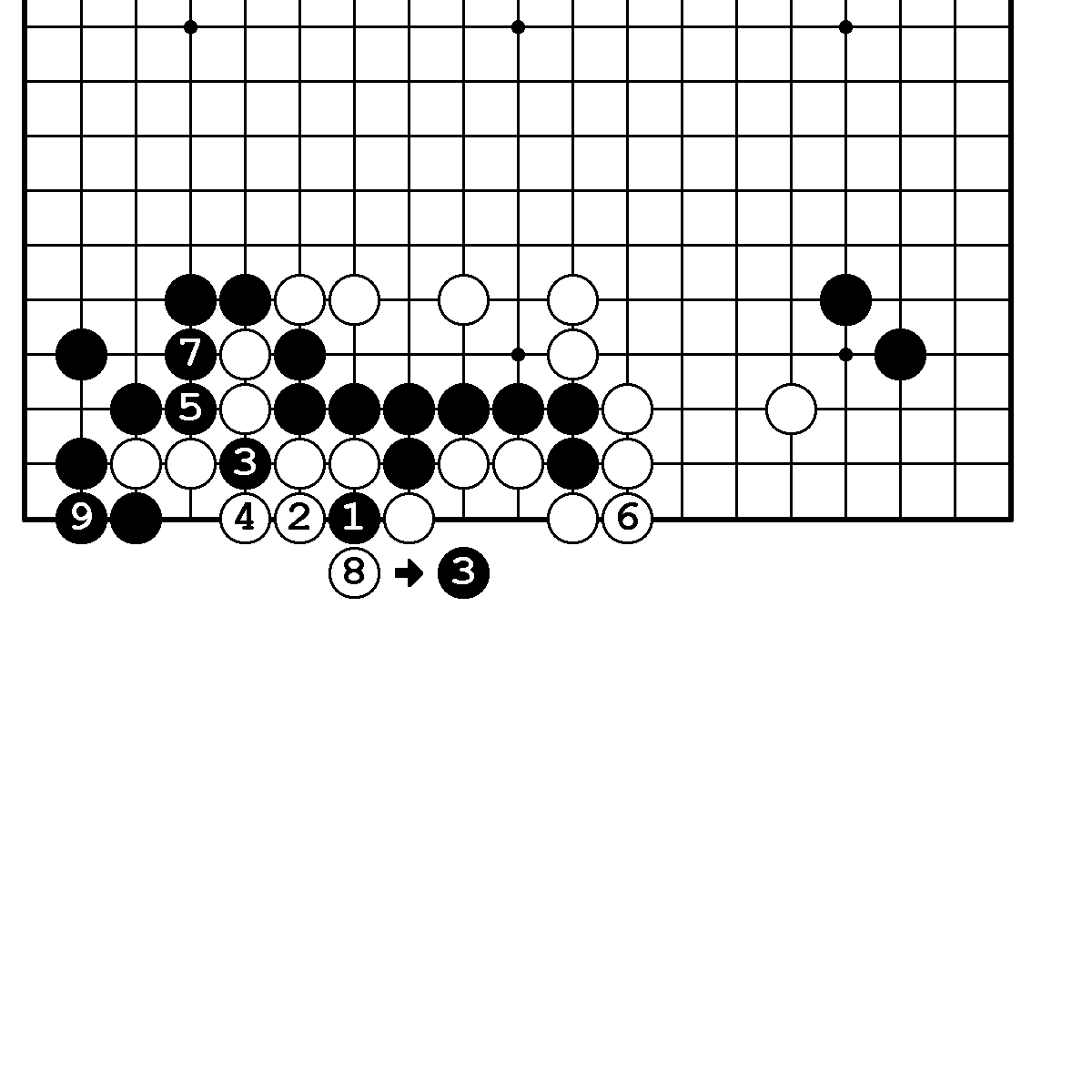 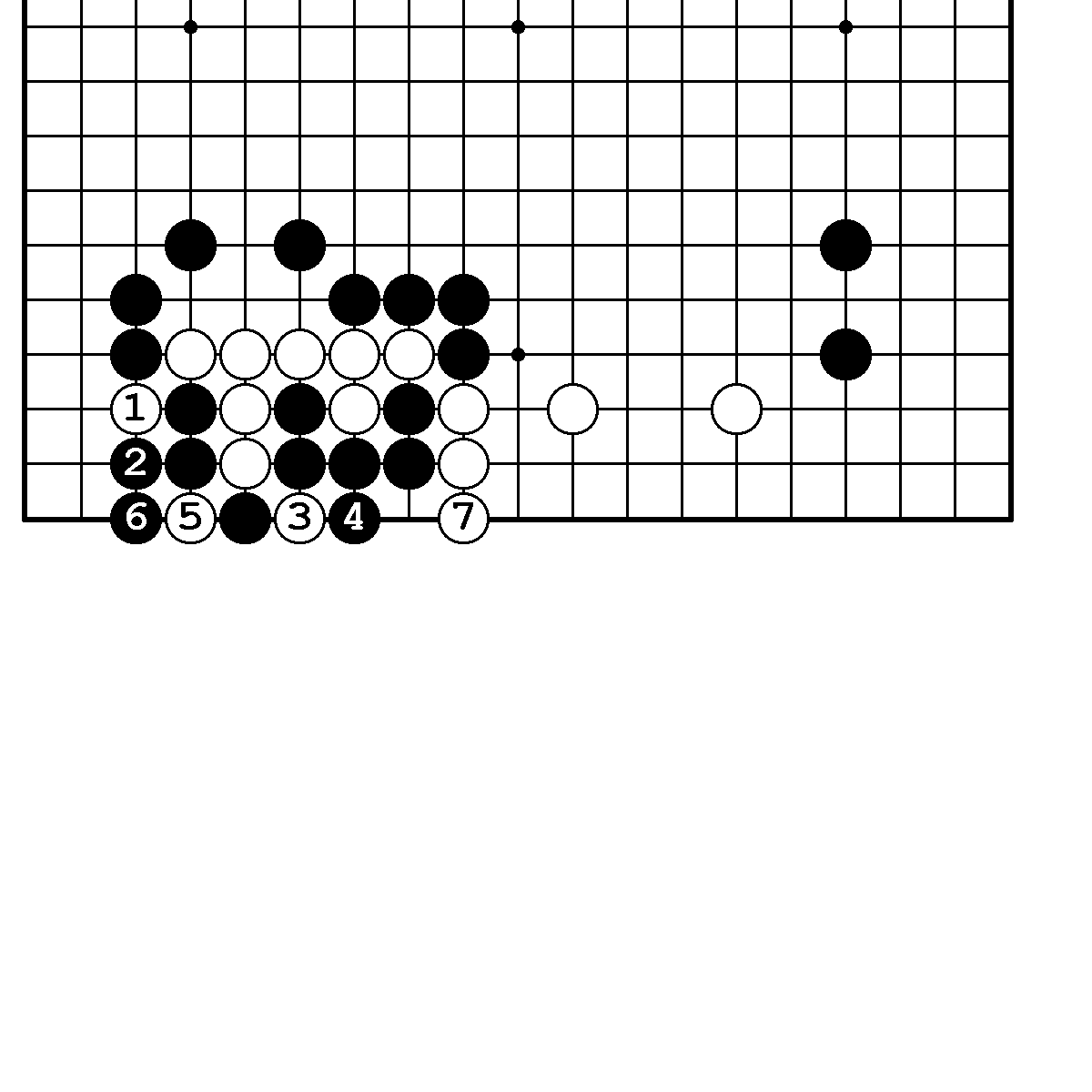     N7.Правильный ответ.                              N8. Правильный ответ.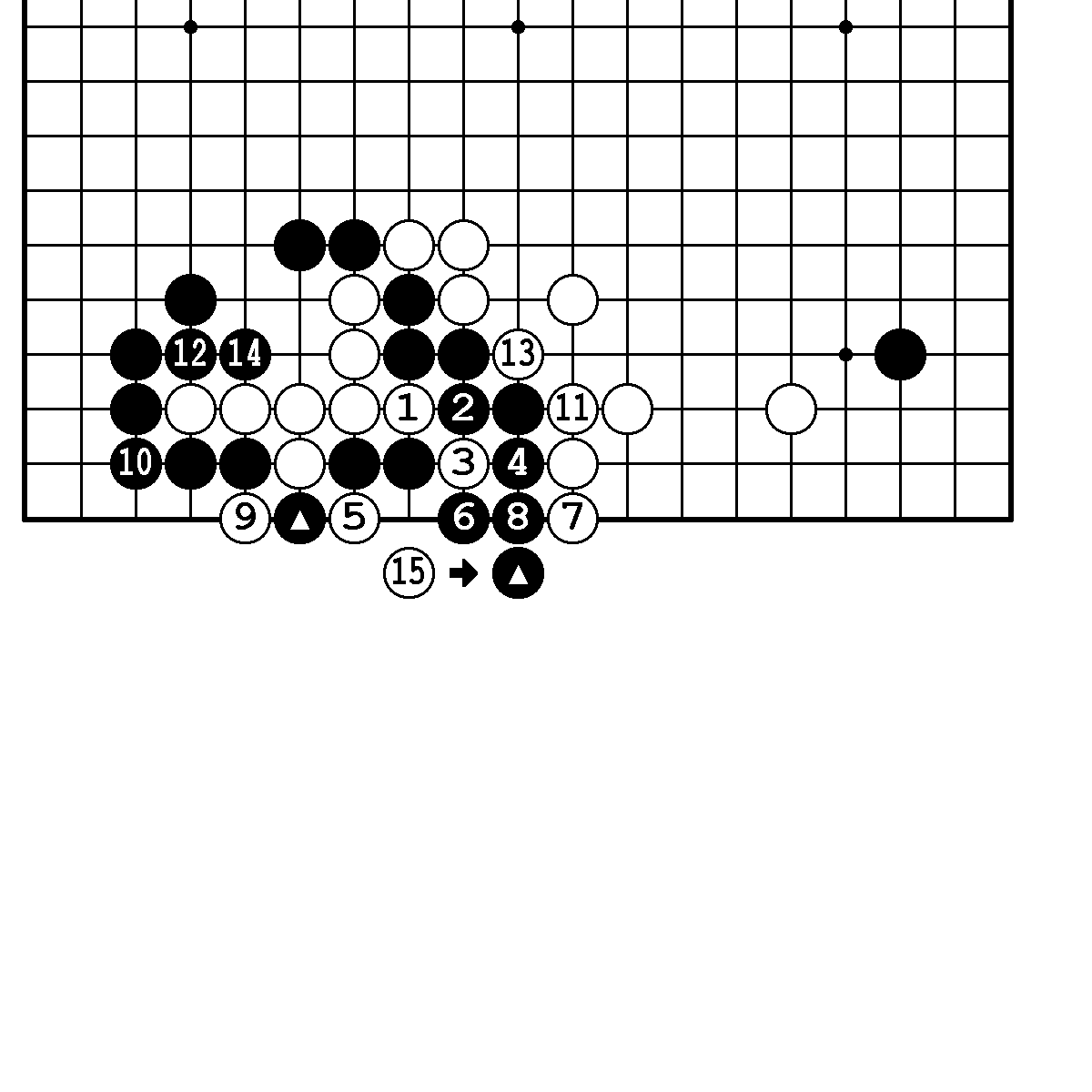 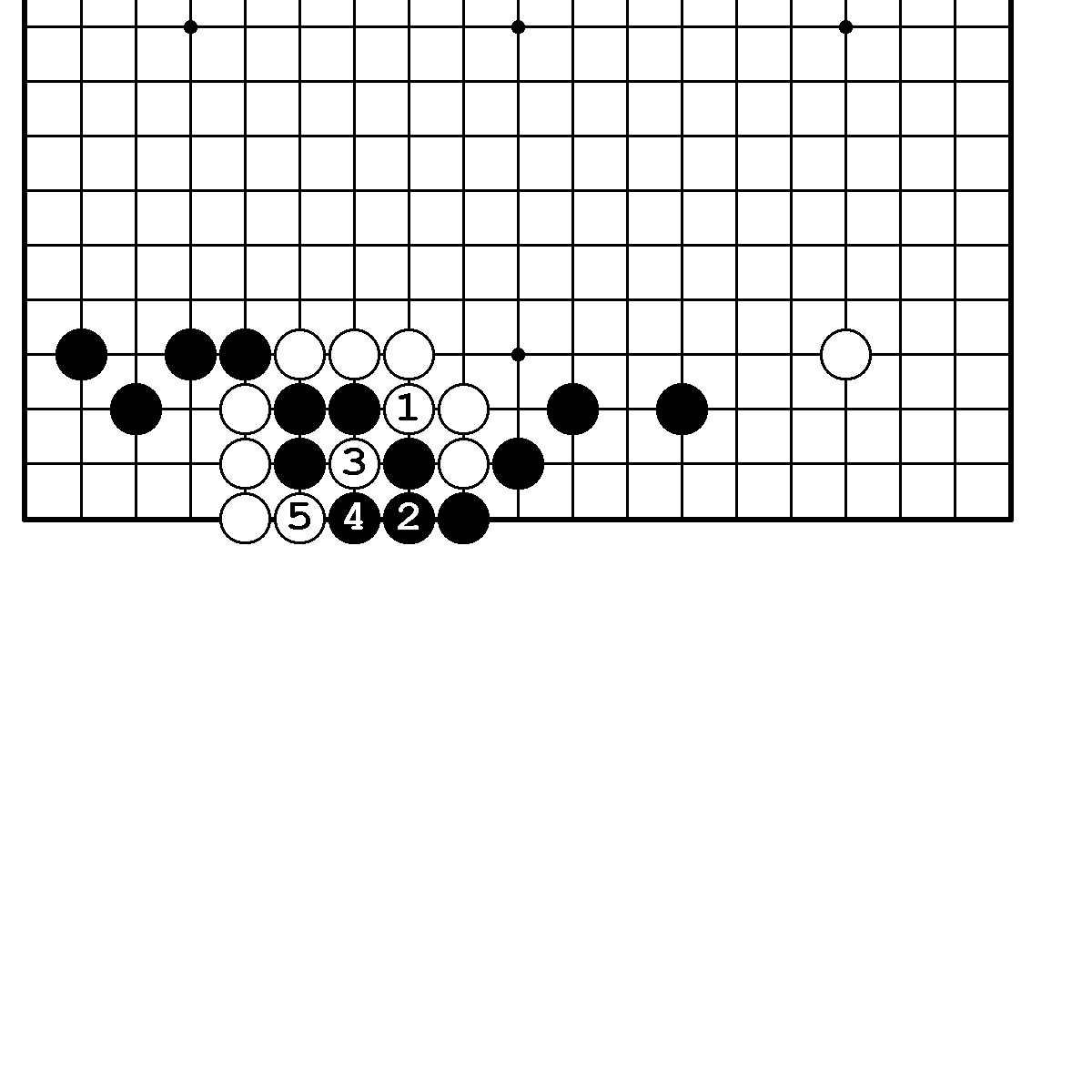                                                                  126     N9.Правильный ответ.                              N10. Правильный ответ.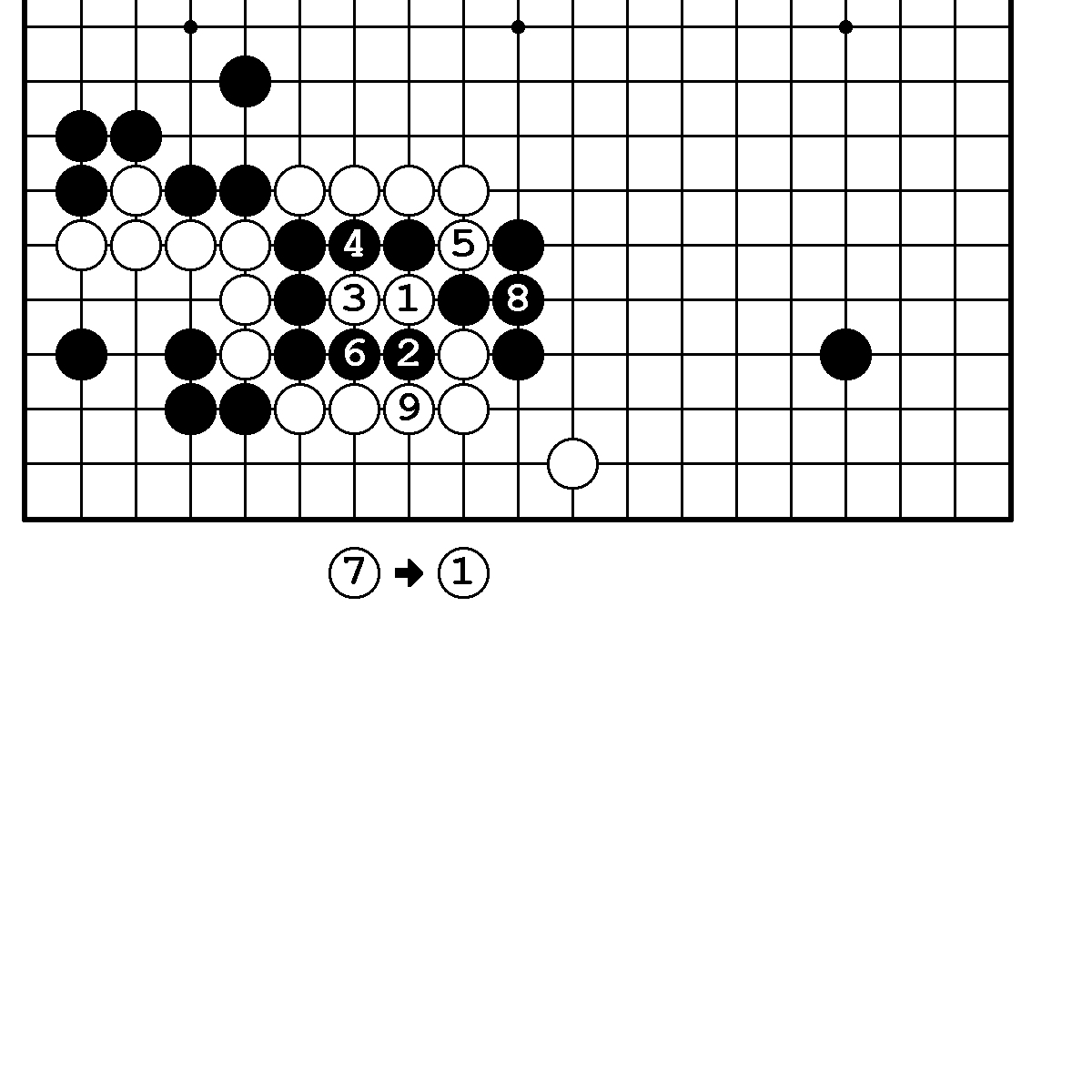 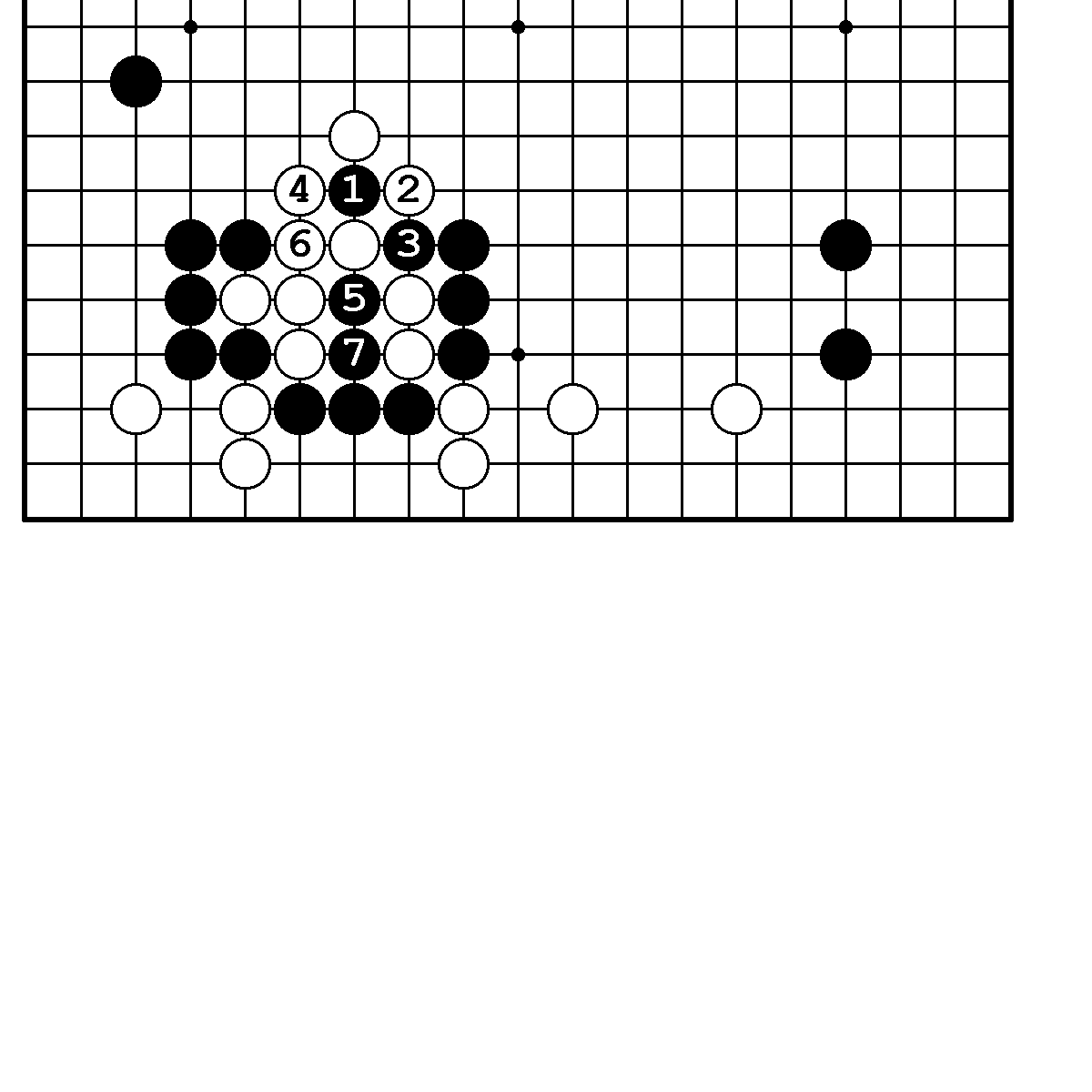      N11.Правильный ответ.                              N12. Правильный ответ.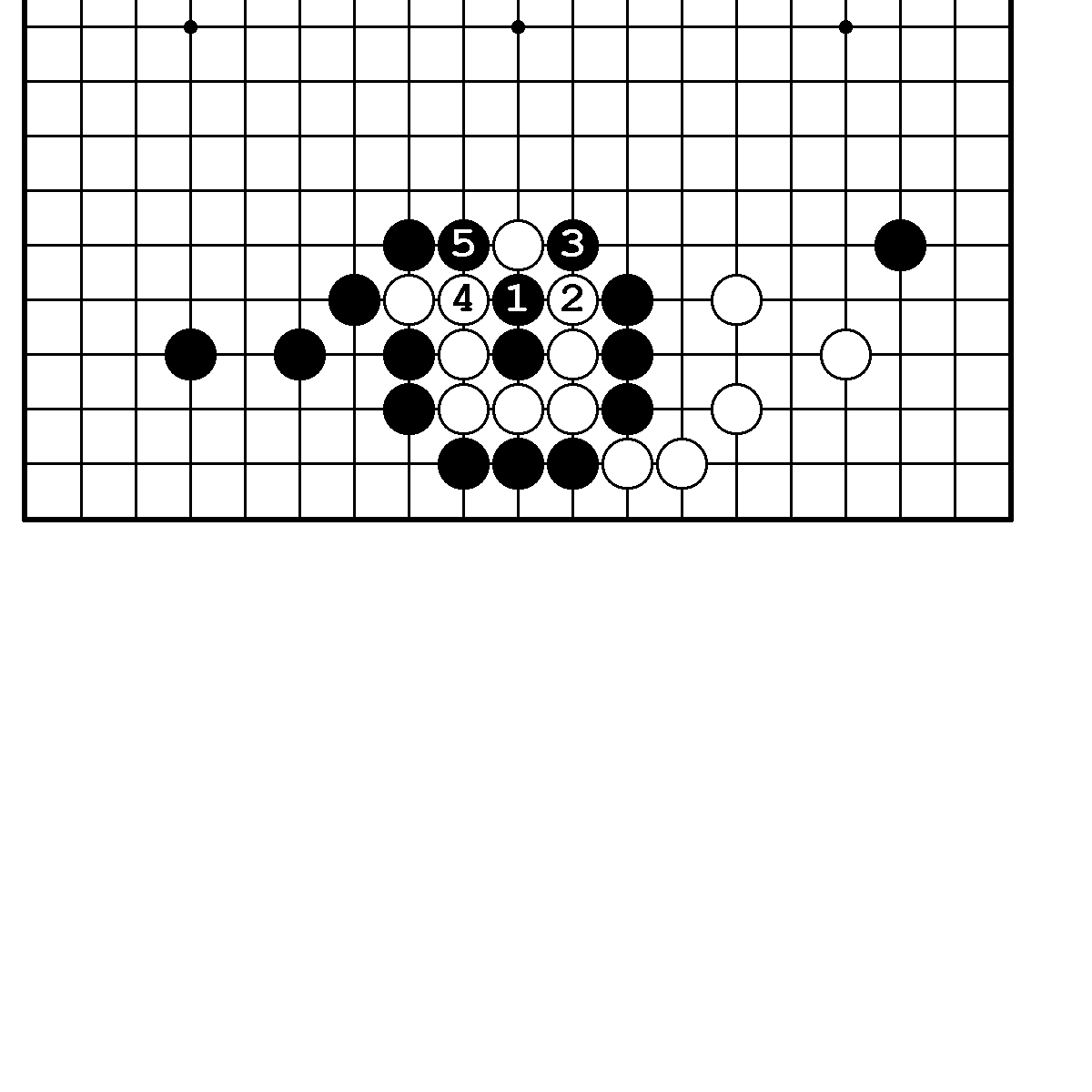 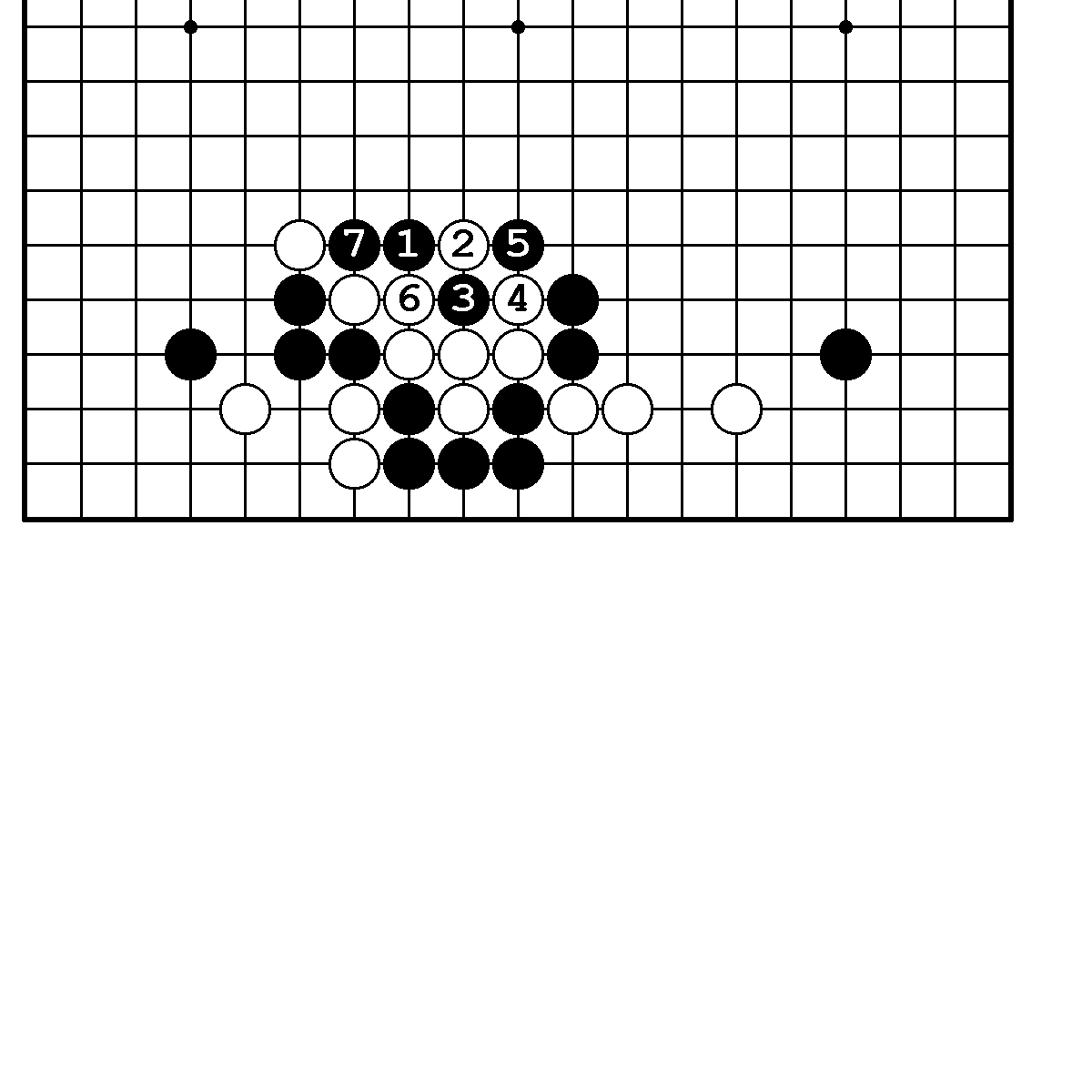      N13.Правильный ответ.                              N14. Правильный ответ.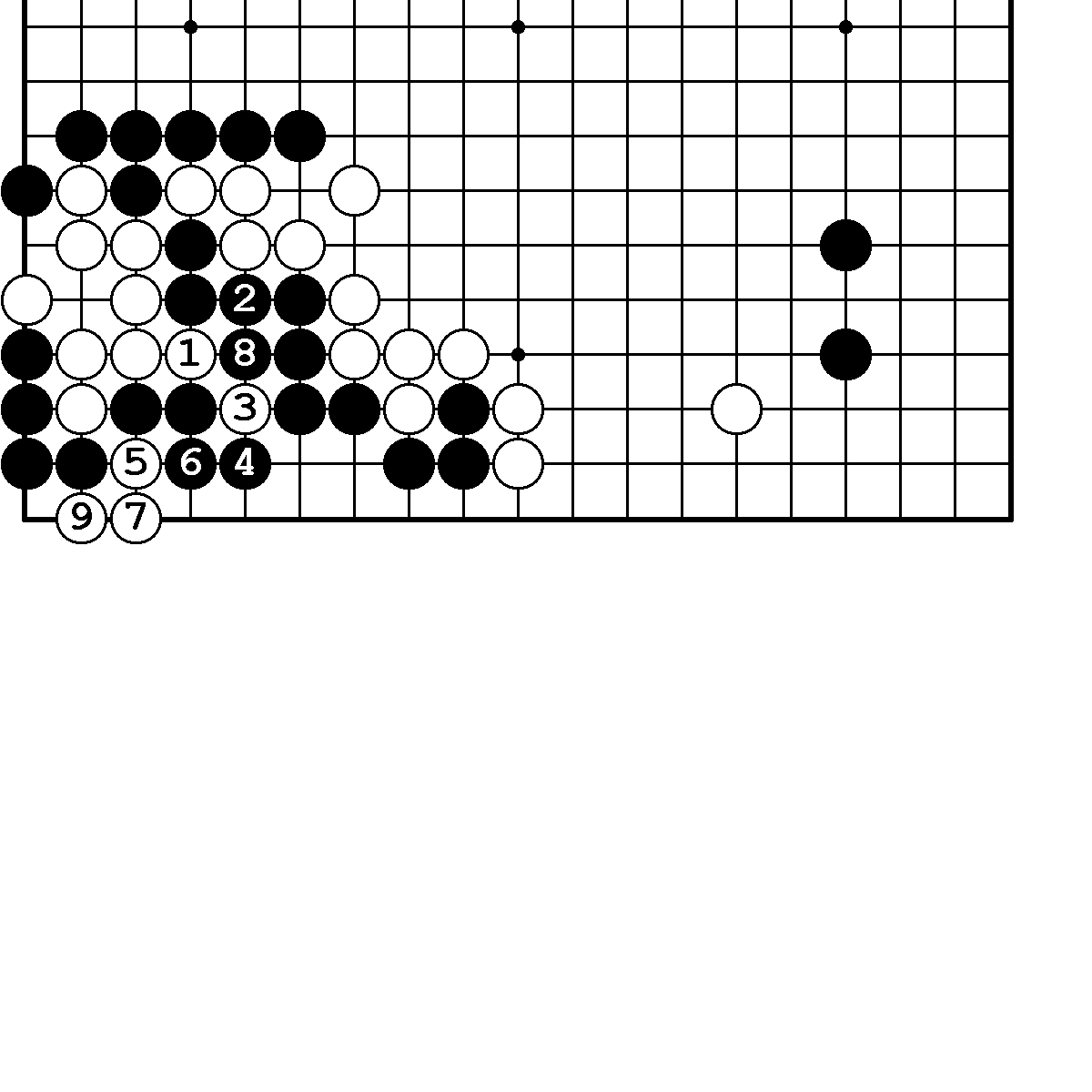 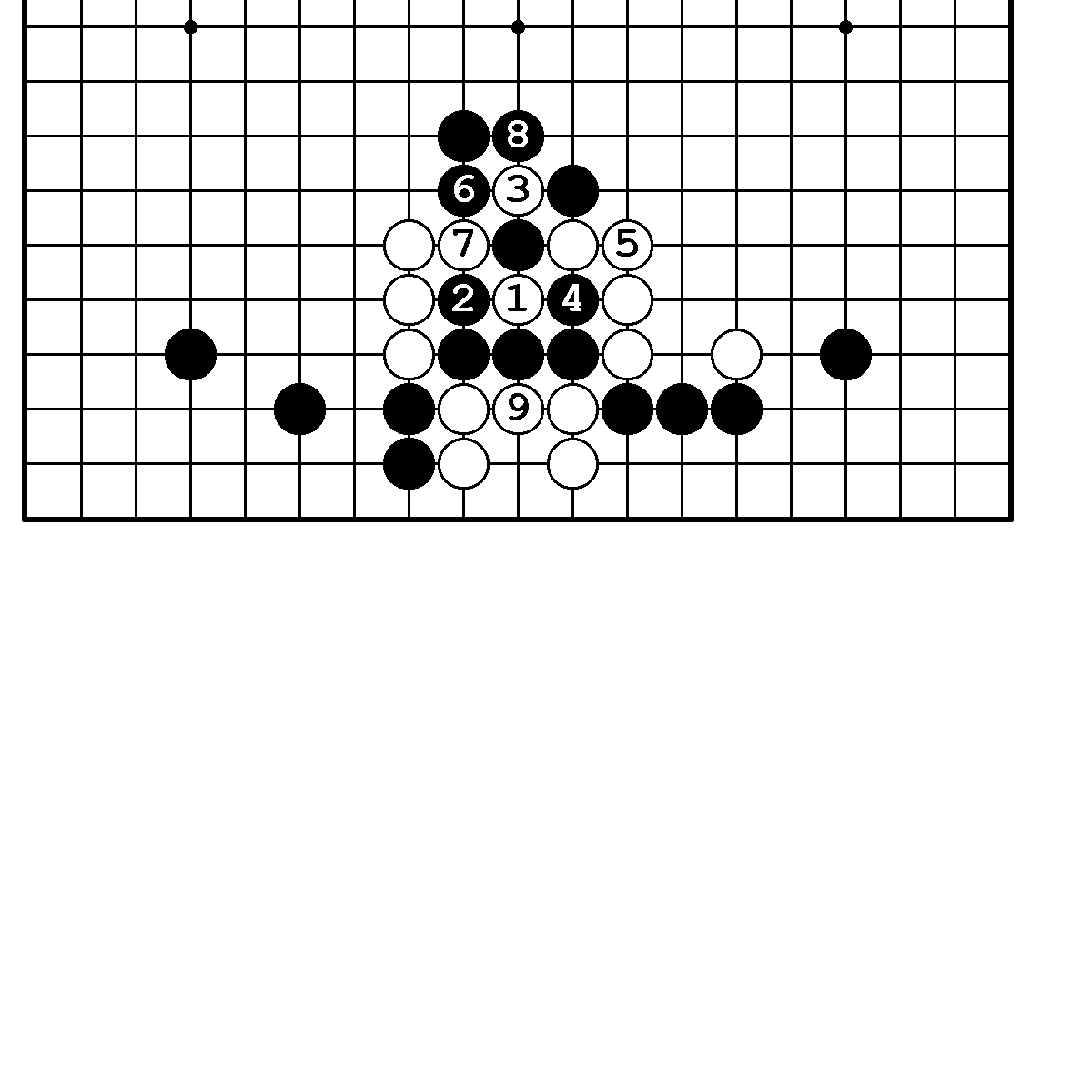      N15.Правильный ответ.                              N16. Правильный ответ.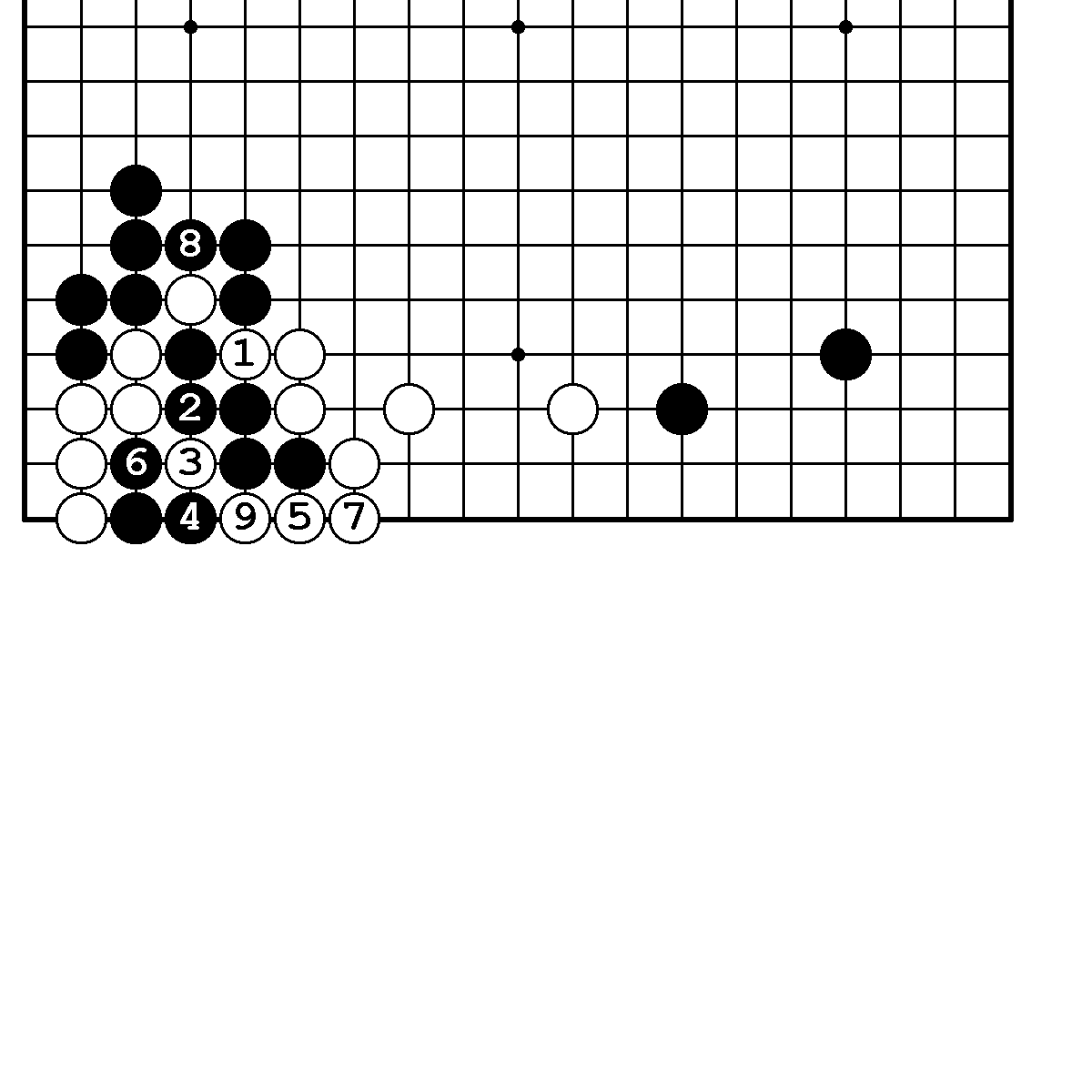 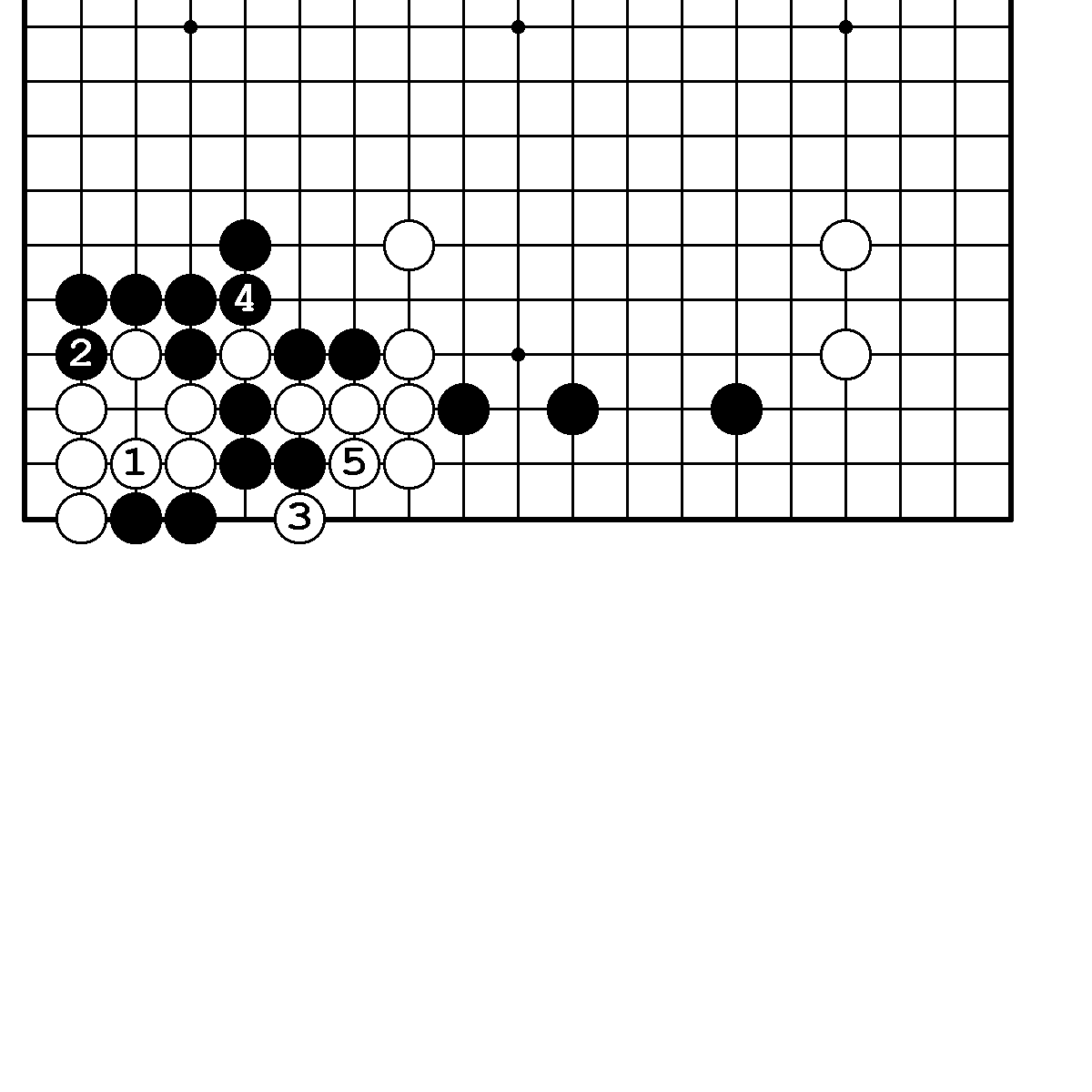                                                                    127                          Глава 13. “Дамэдзумари”- тесудзи.   N1. Ход черных. Трудность А.                 N2. Ход черных. Трудность В.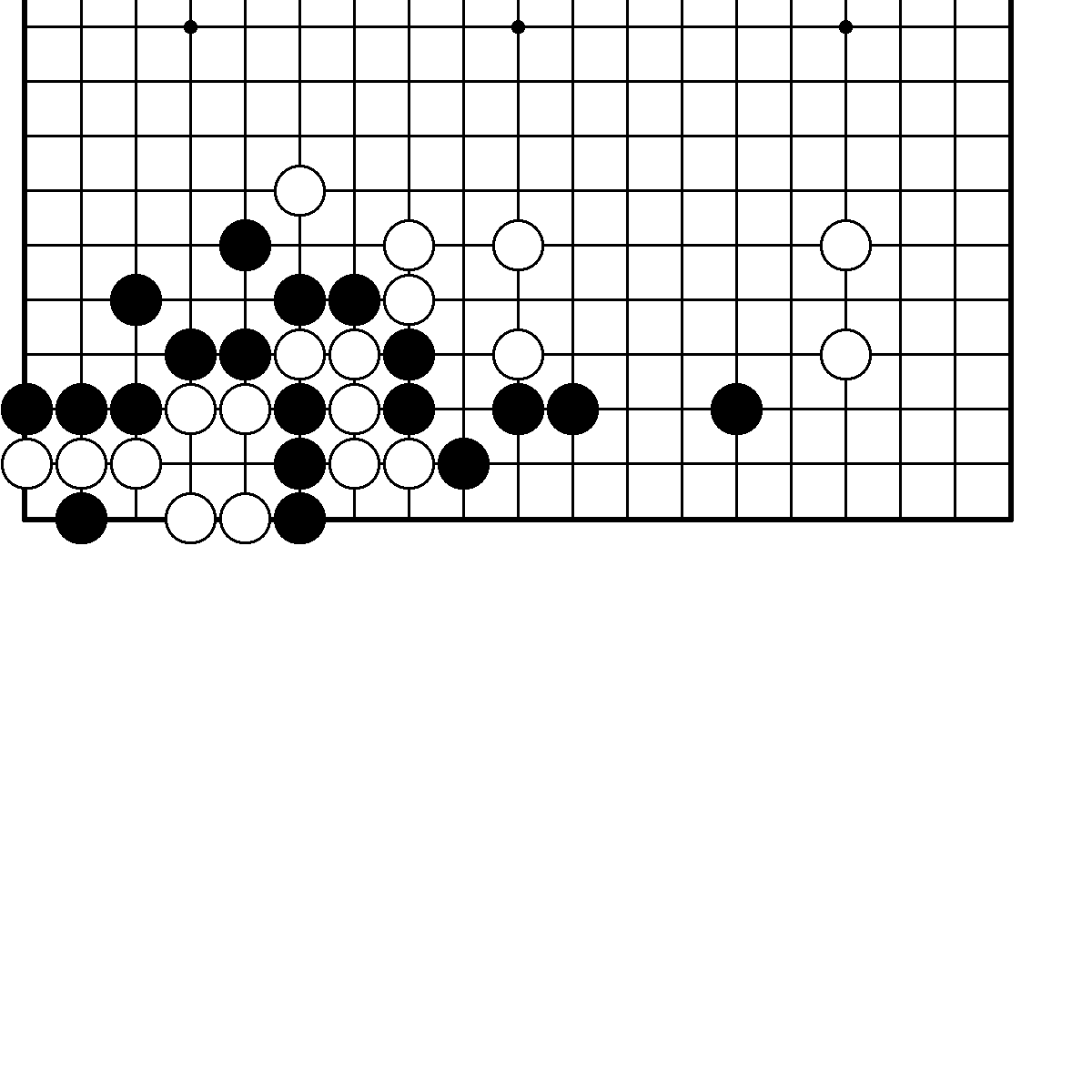 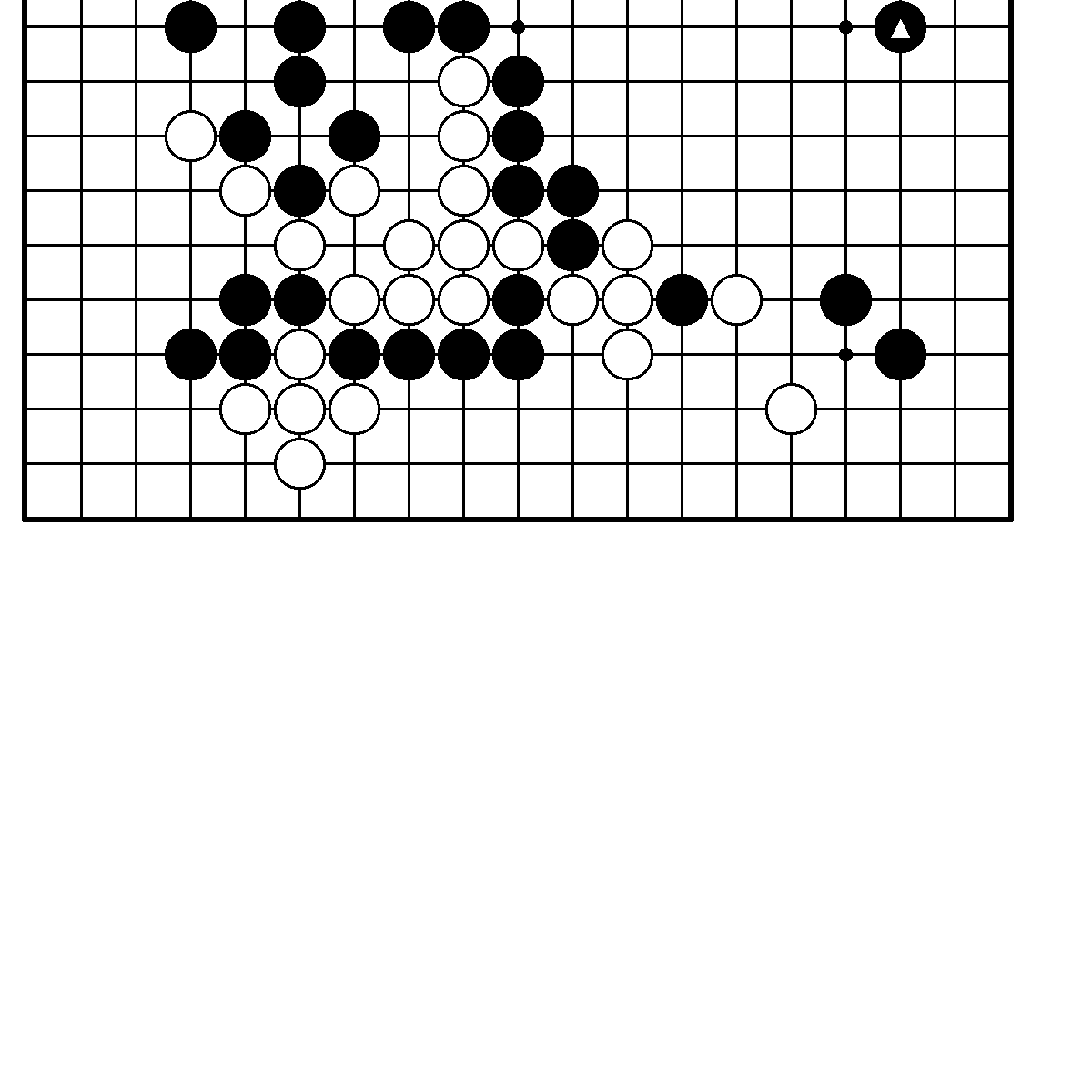     N3. Ход белых. Трудность А.                 N4. Ход черных. Трудность А.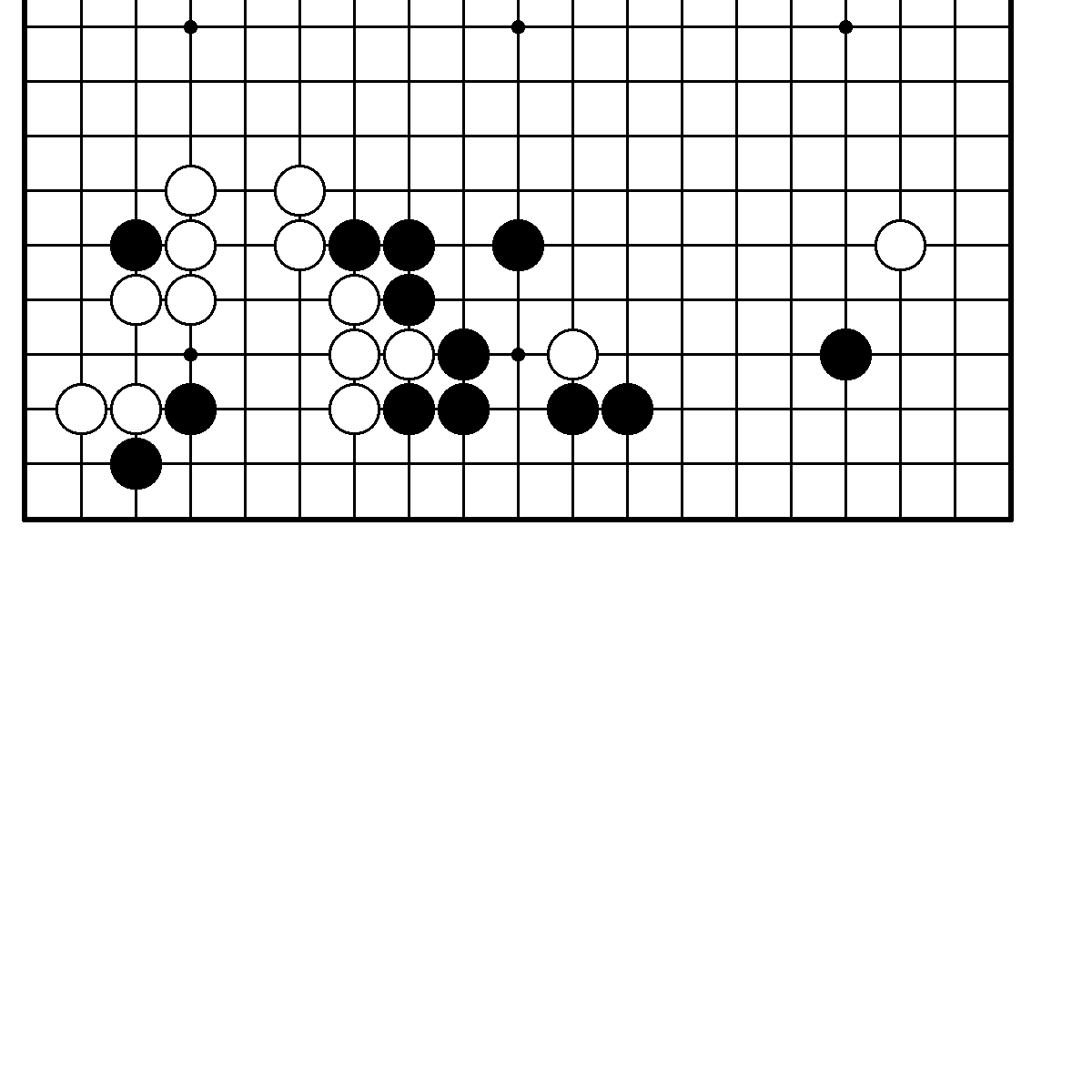 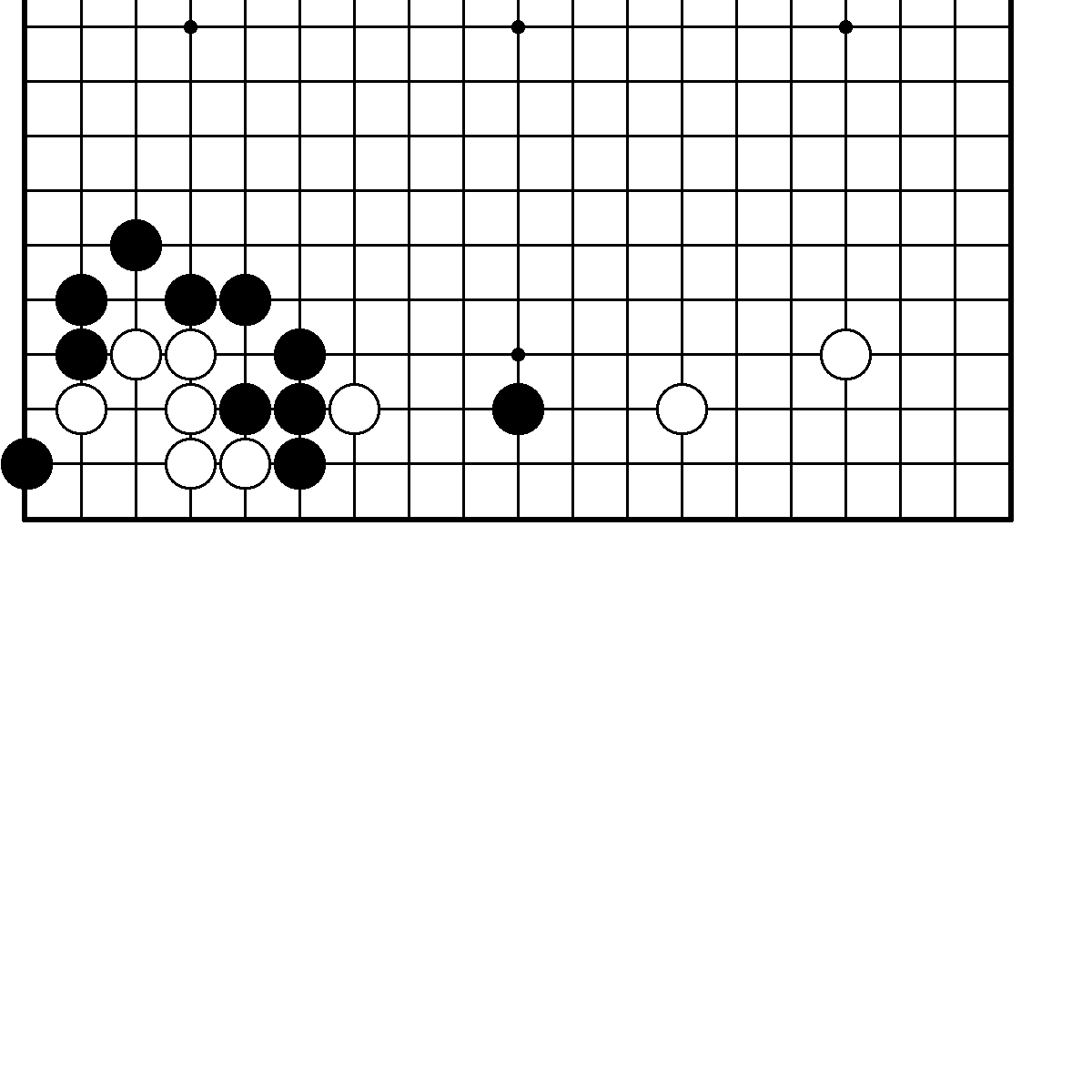    N5. Ход черных. Трудность В.                 N6. Ход белых. Трудность В. 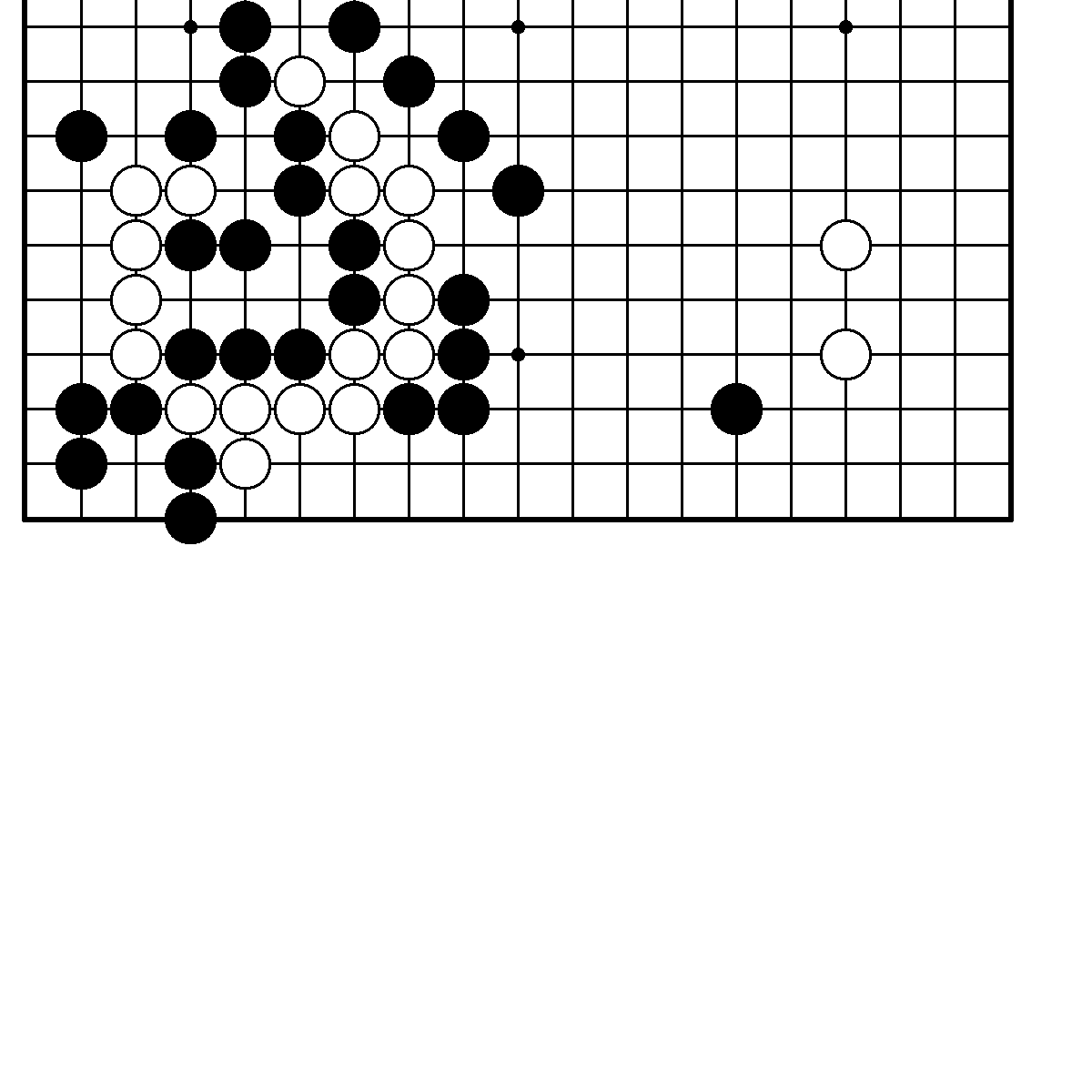 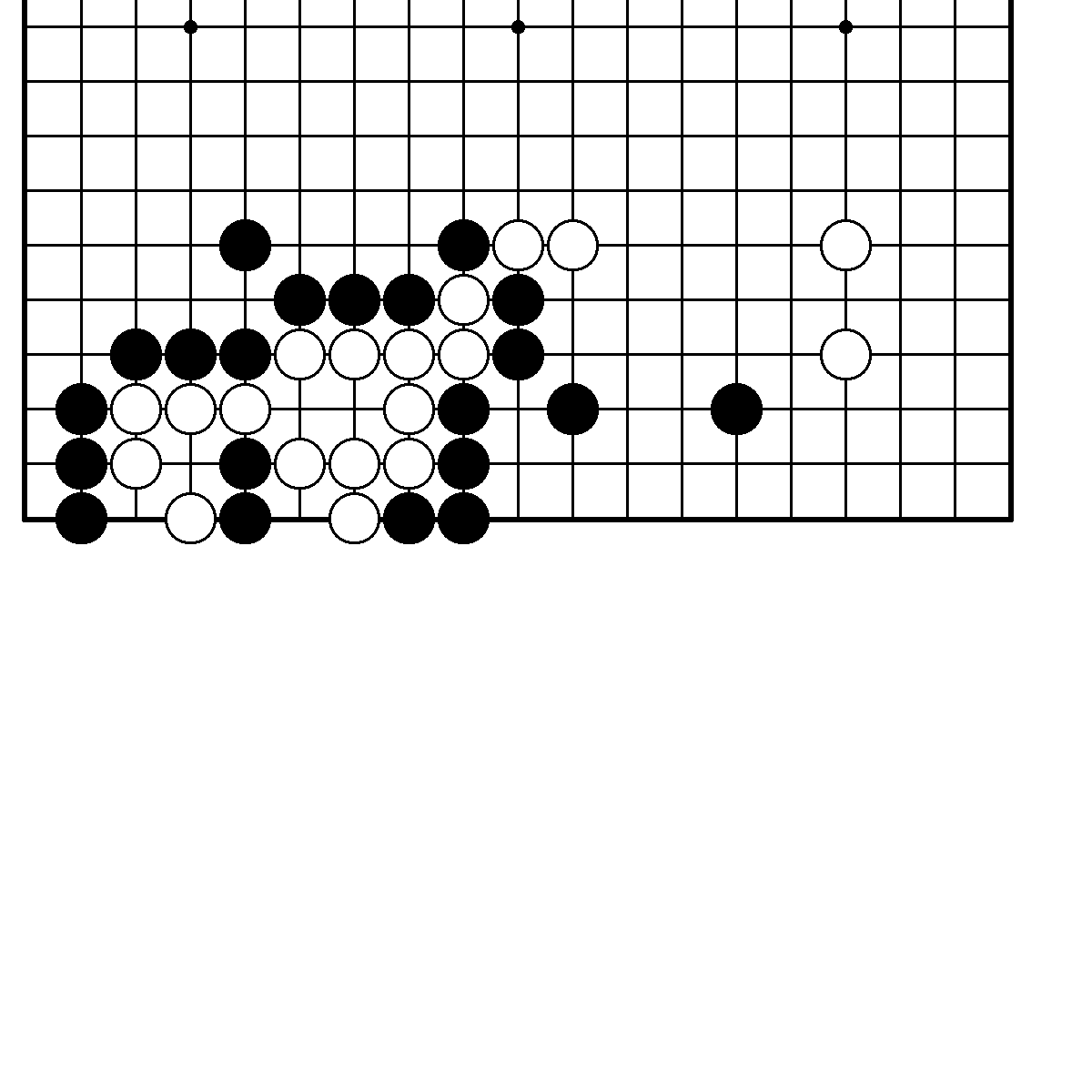   N7. Ход черных. Трудность В.                 N8. Ход белых. Трудность А.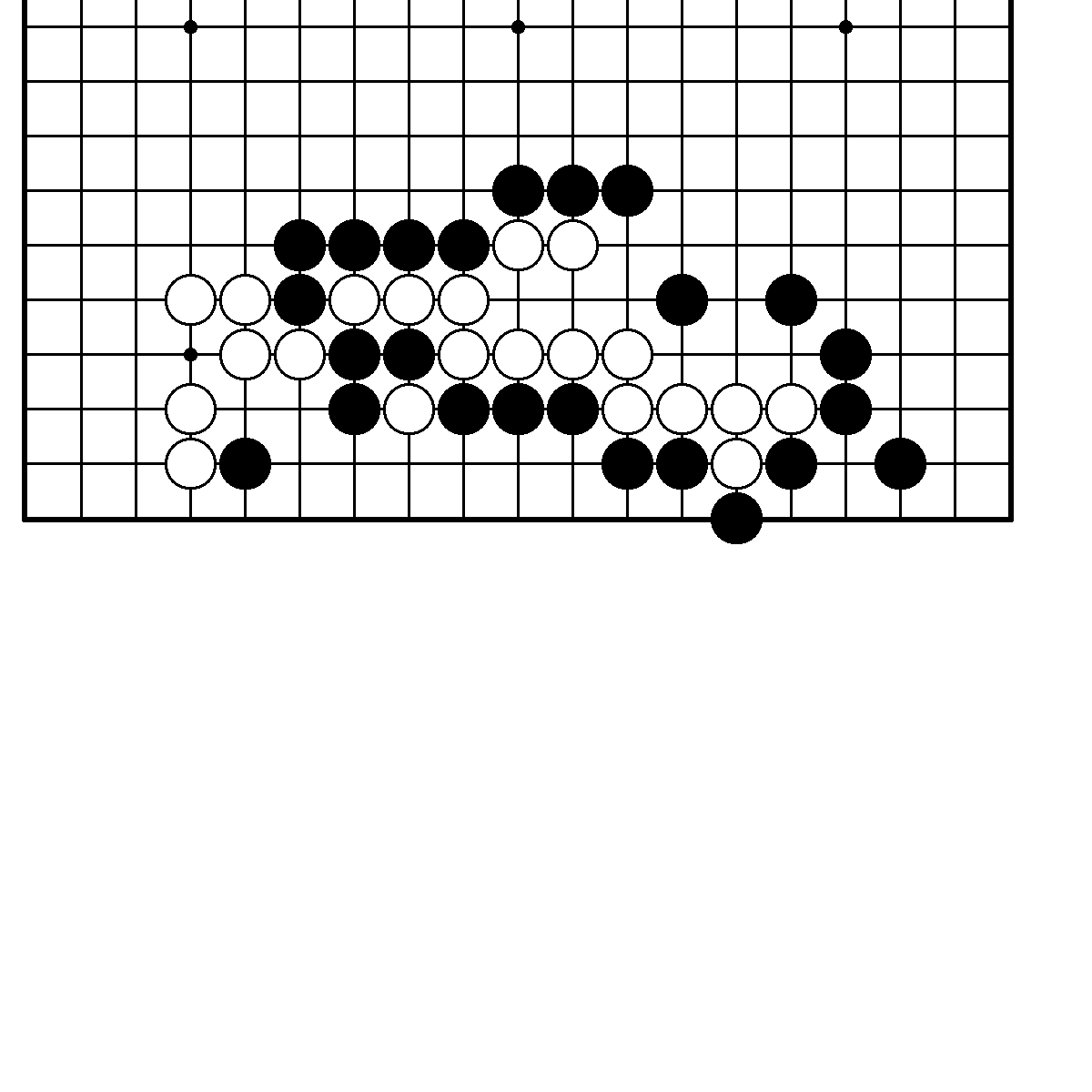 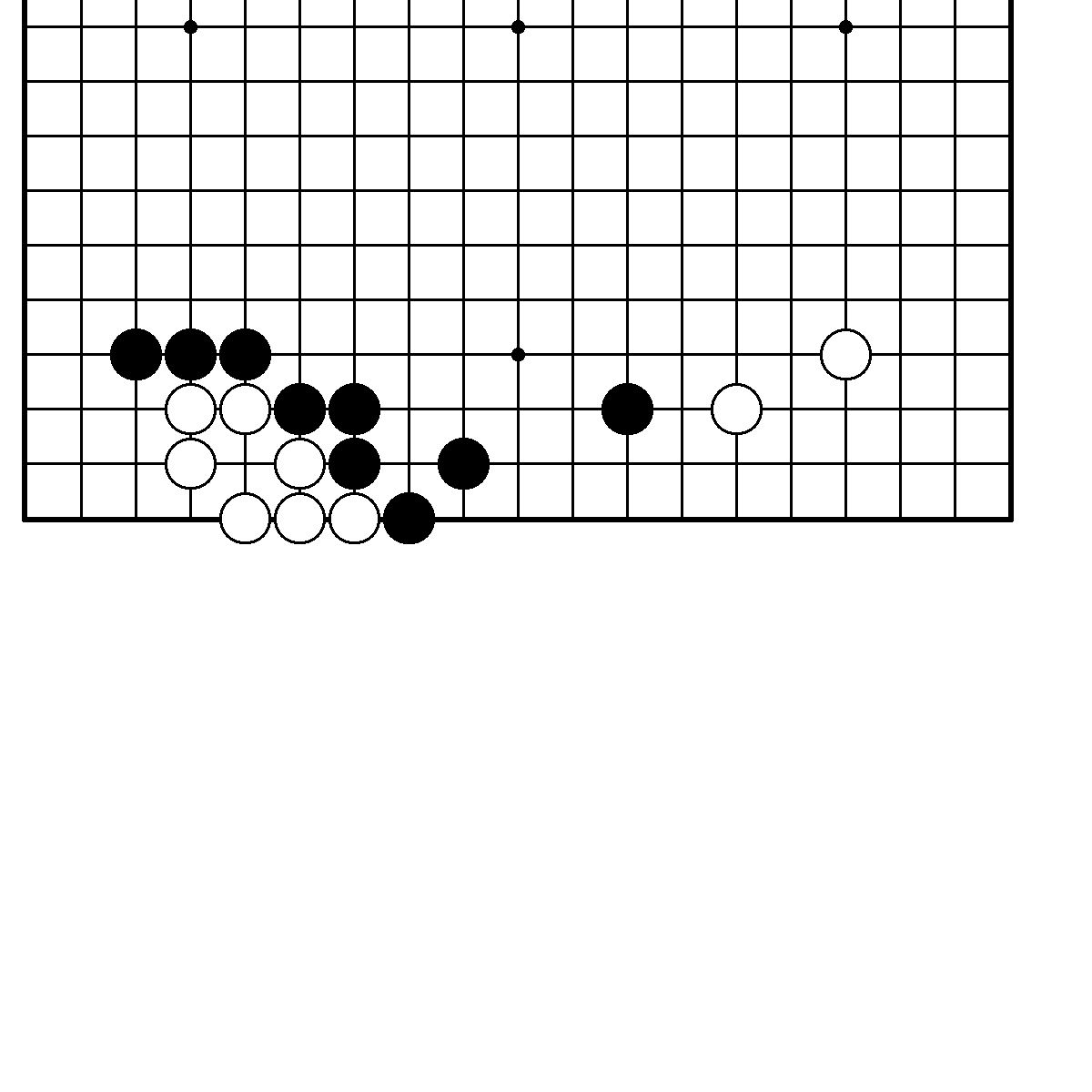                                                                  128                          Ответы к главе 13.     N1. Правильный ответ.                             N2. Правильный ответ.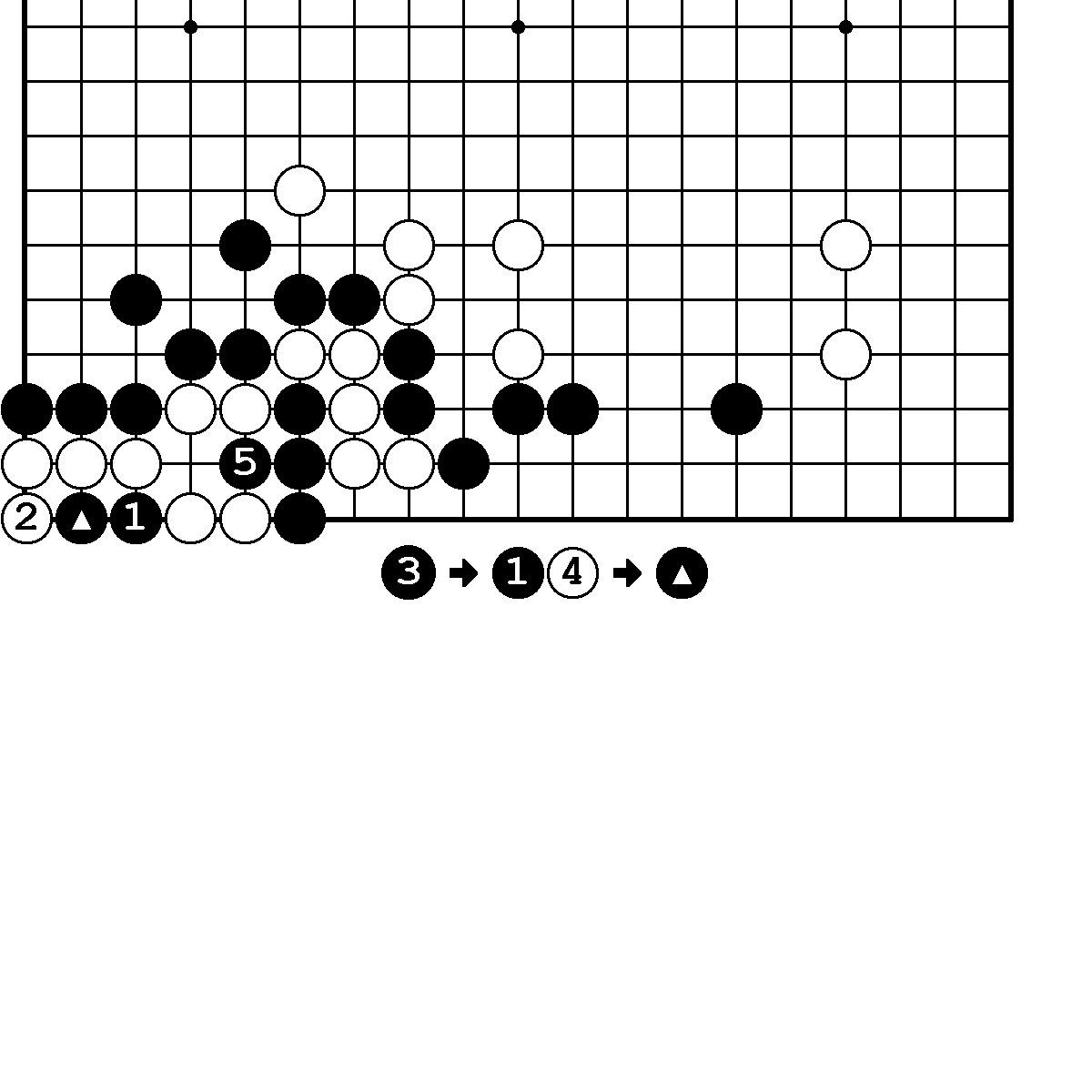 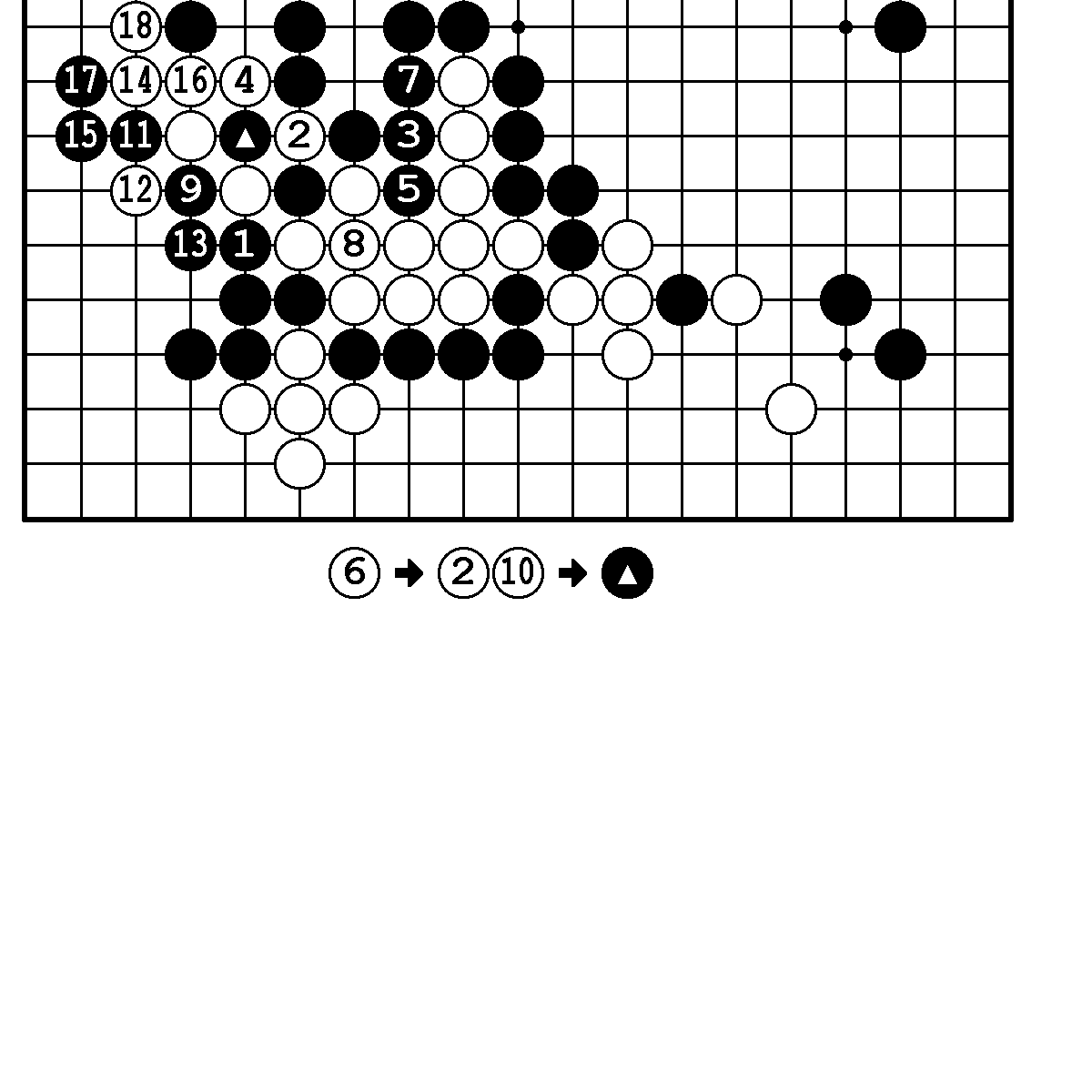      N3. Правильный ответ.                             N3. Продолжение.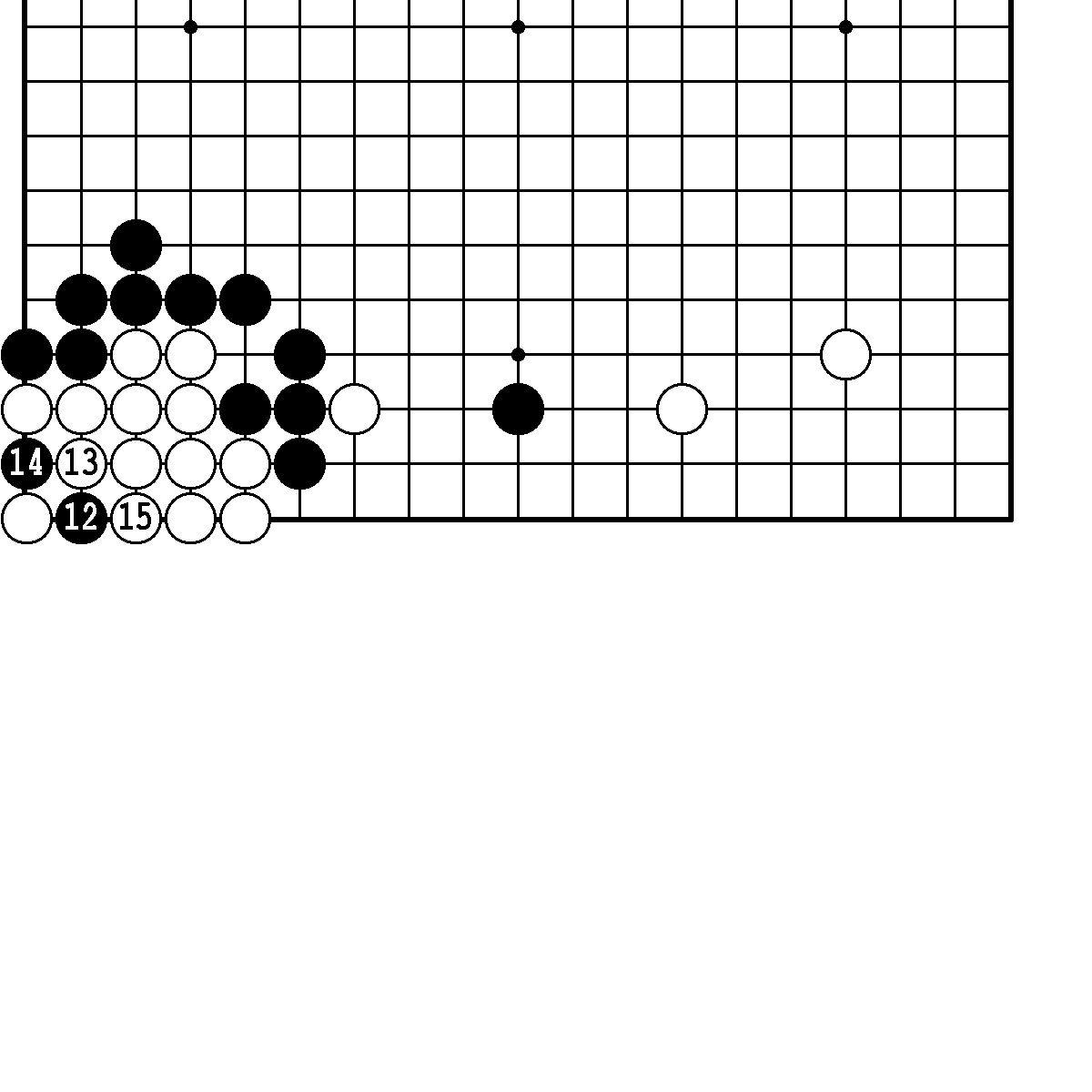 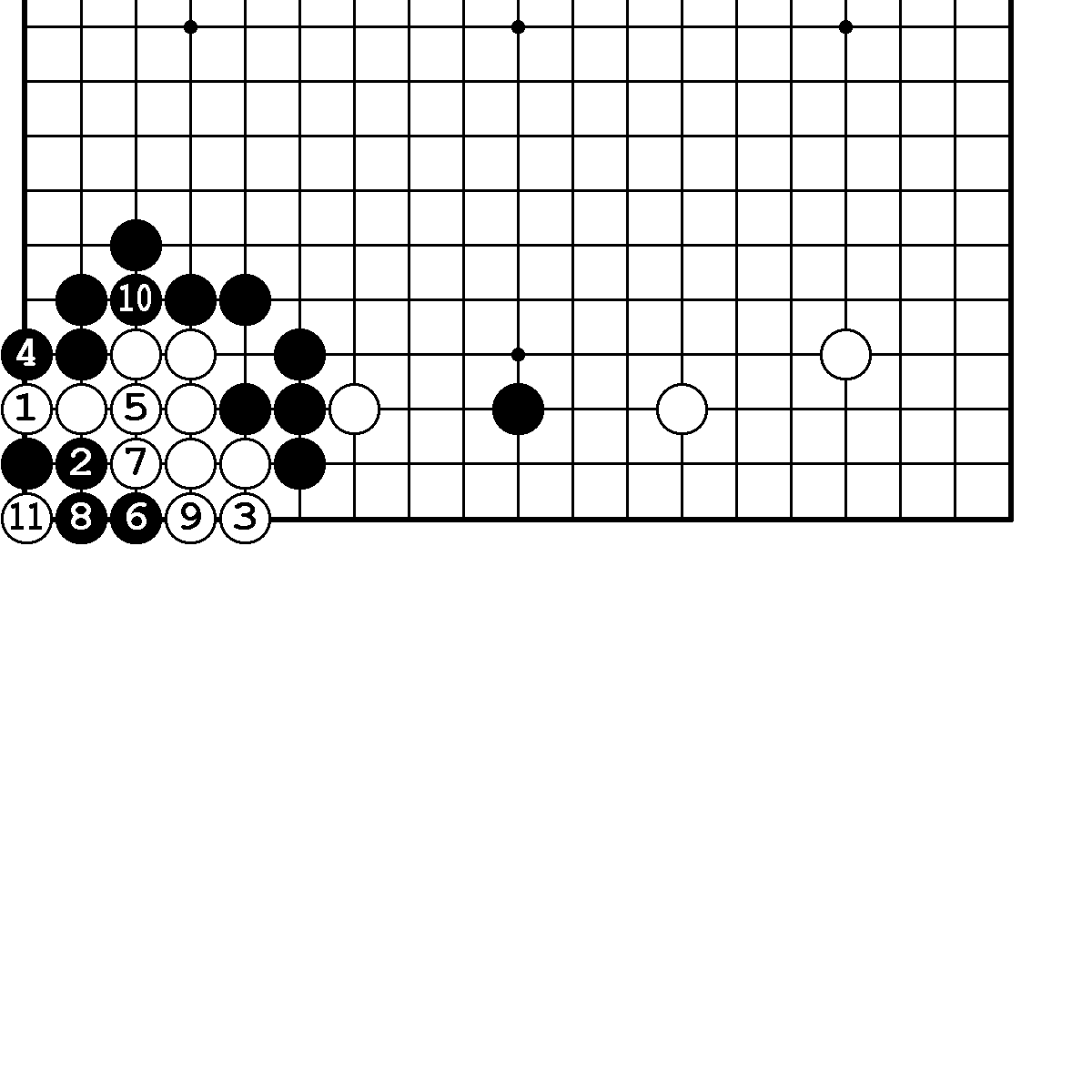      N4. Правильный ответ.                             N4. Вариант.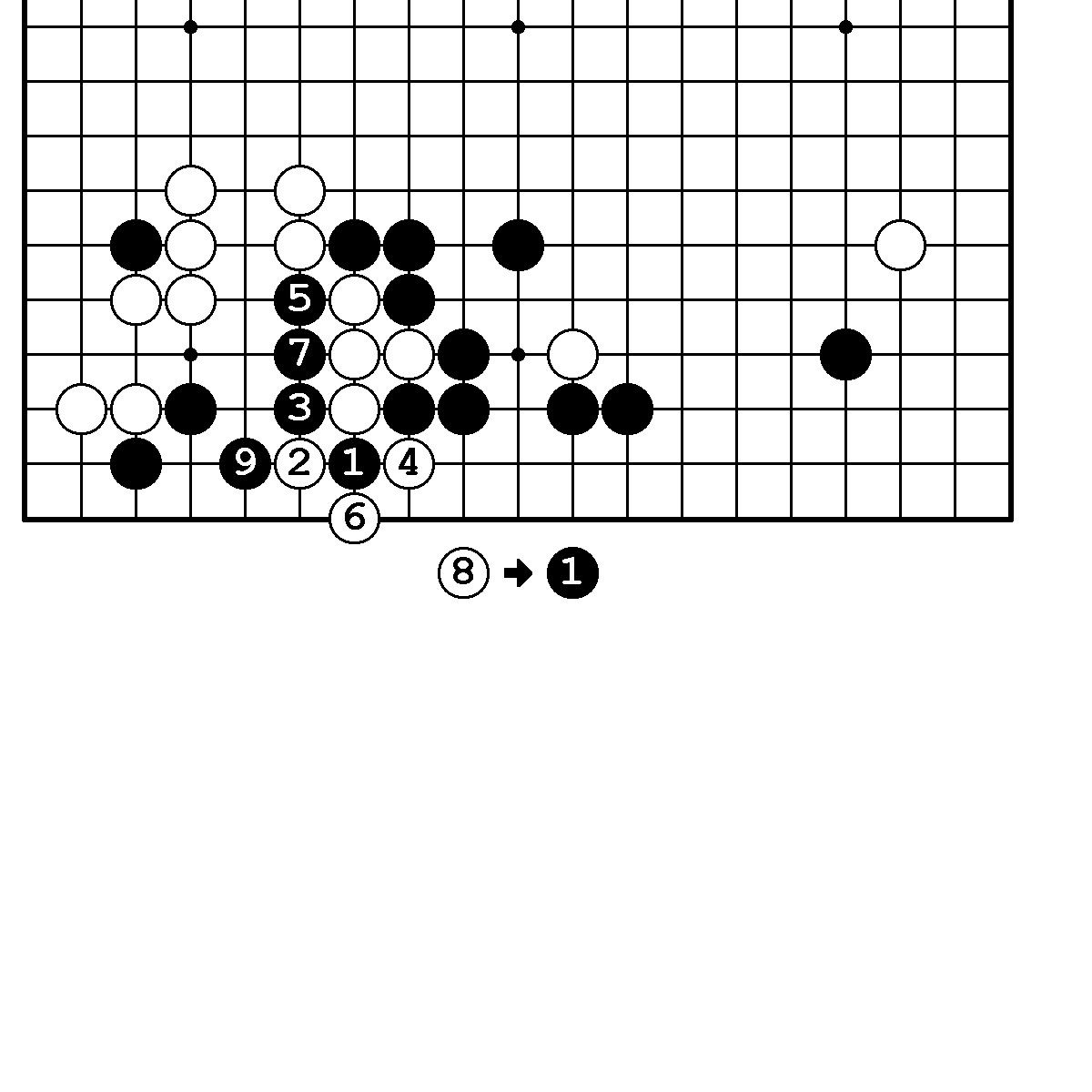 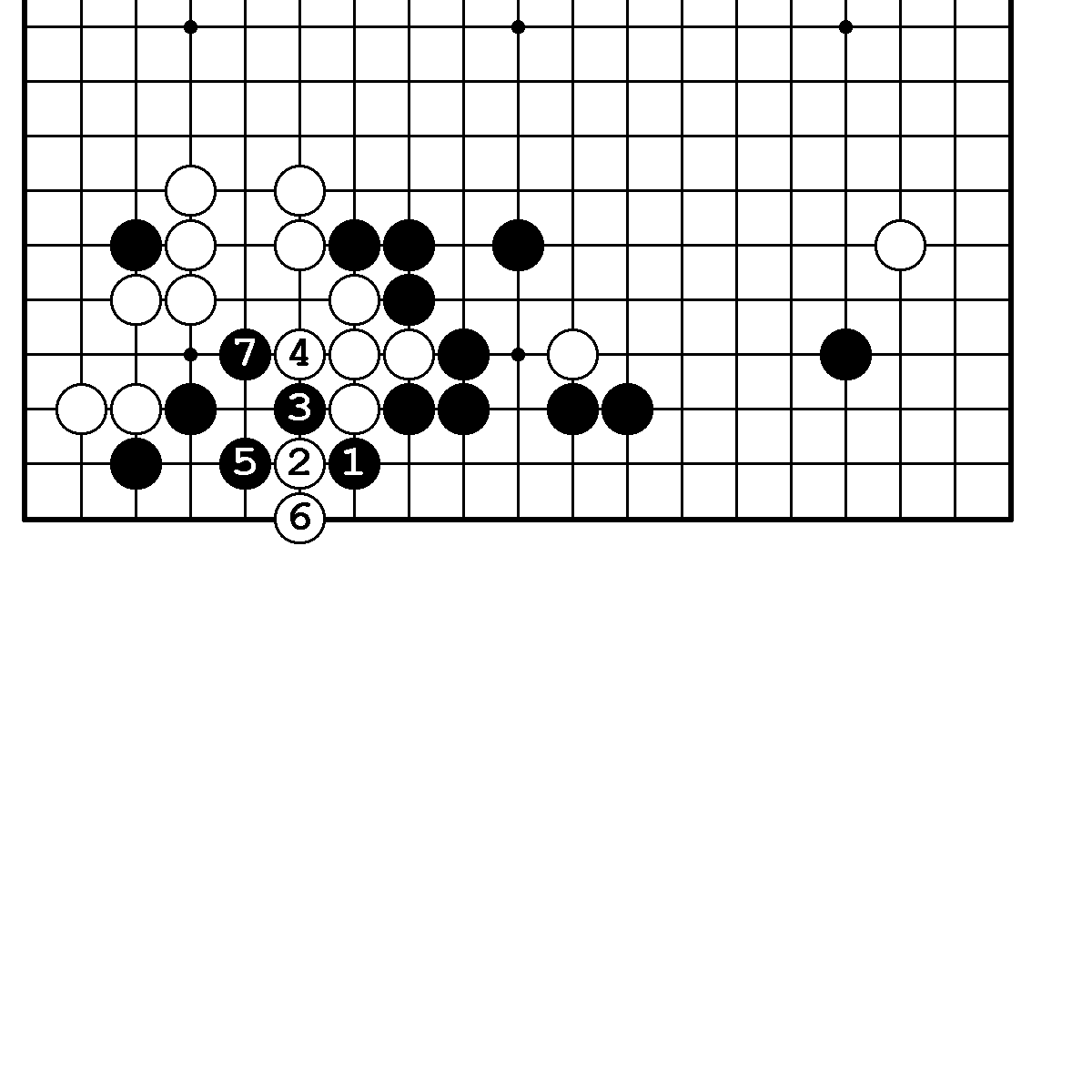      N5. Правильный ответ.                             N6. Правильный ответ.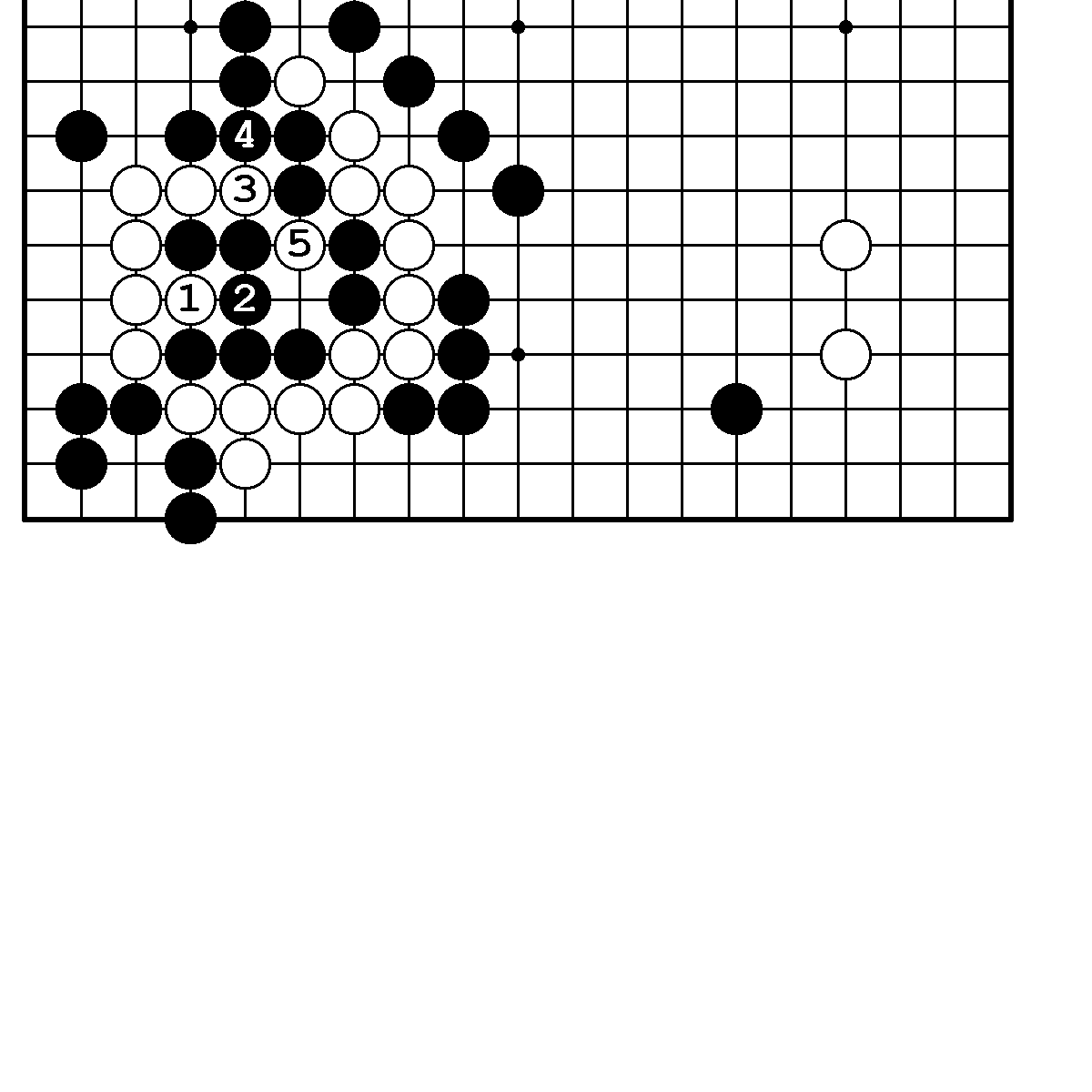 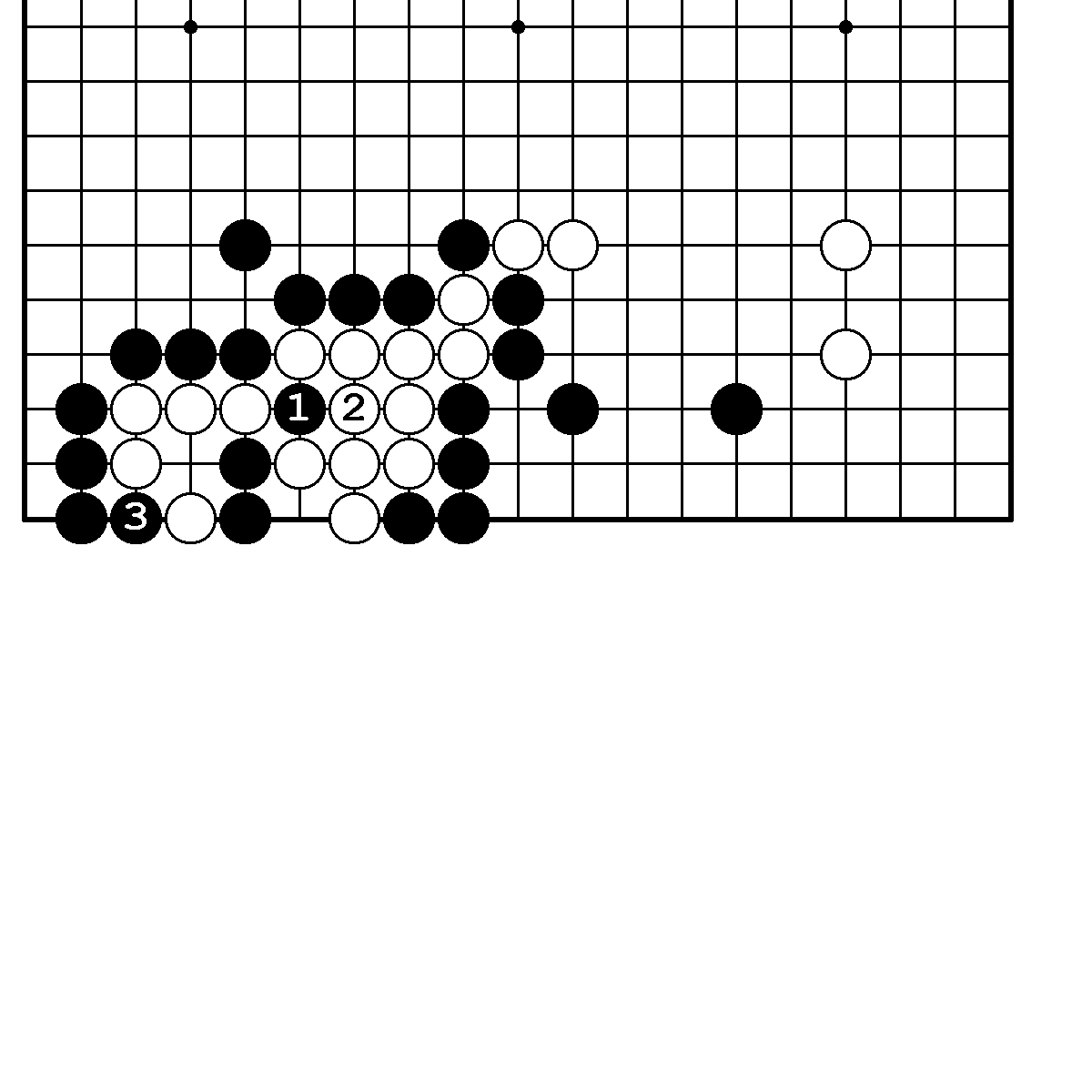                                                                   129      N7. Правильный ответ.                             N8. Правильный ответ.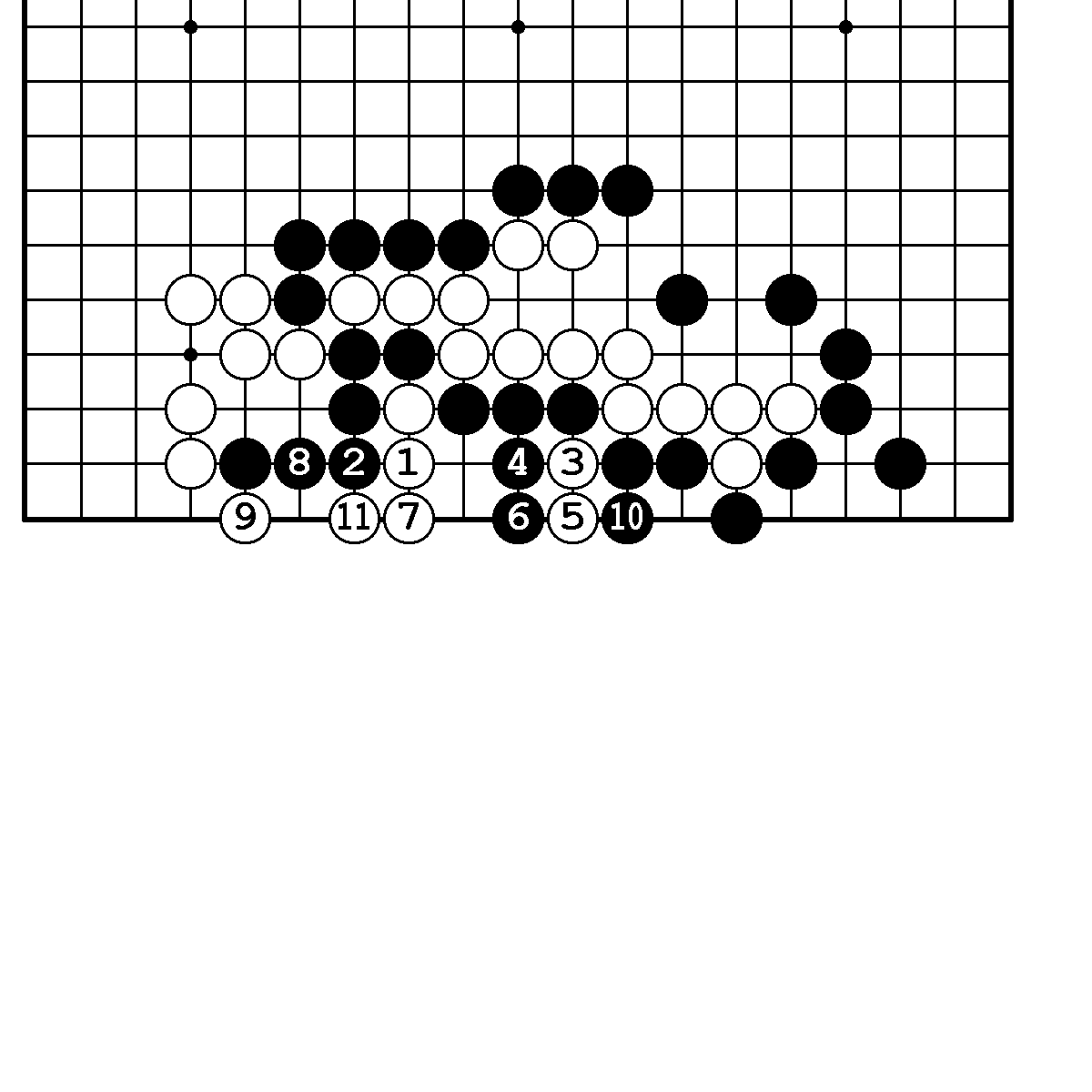 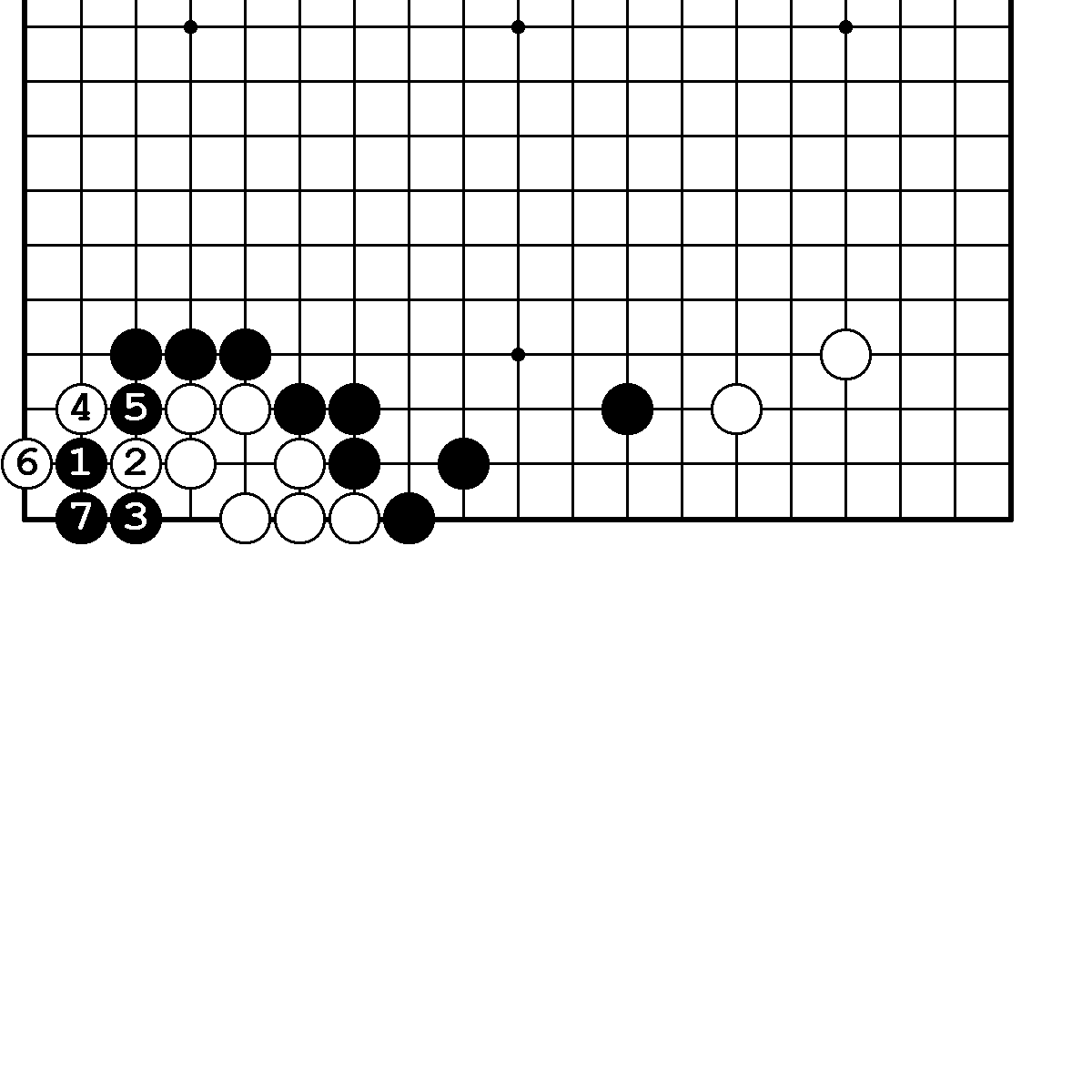                                Глава14. “Сибори”-тесудзи.     N1. Ход черных. Трудность А.                    N2. Ход черных. Трудность В.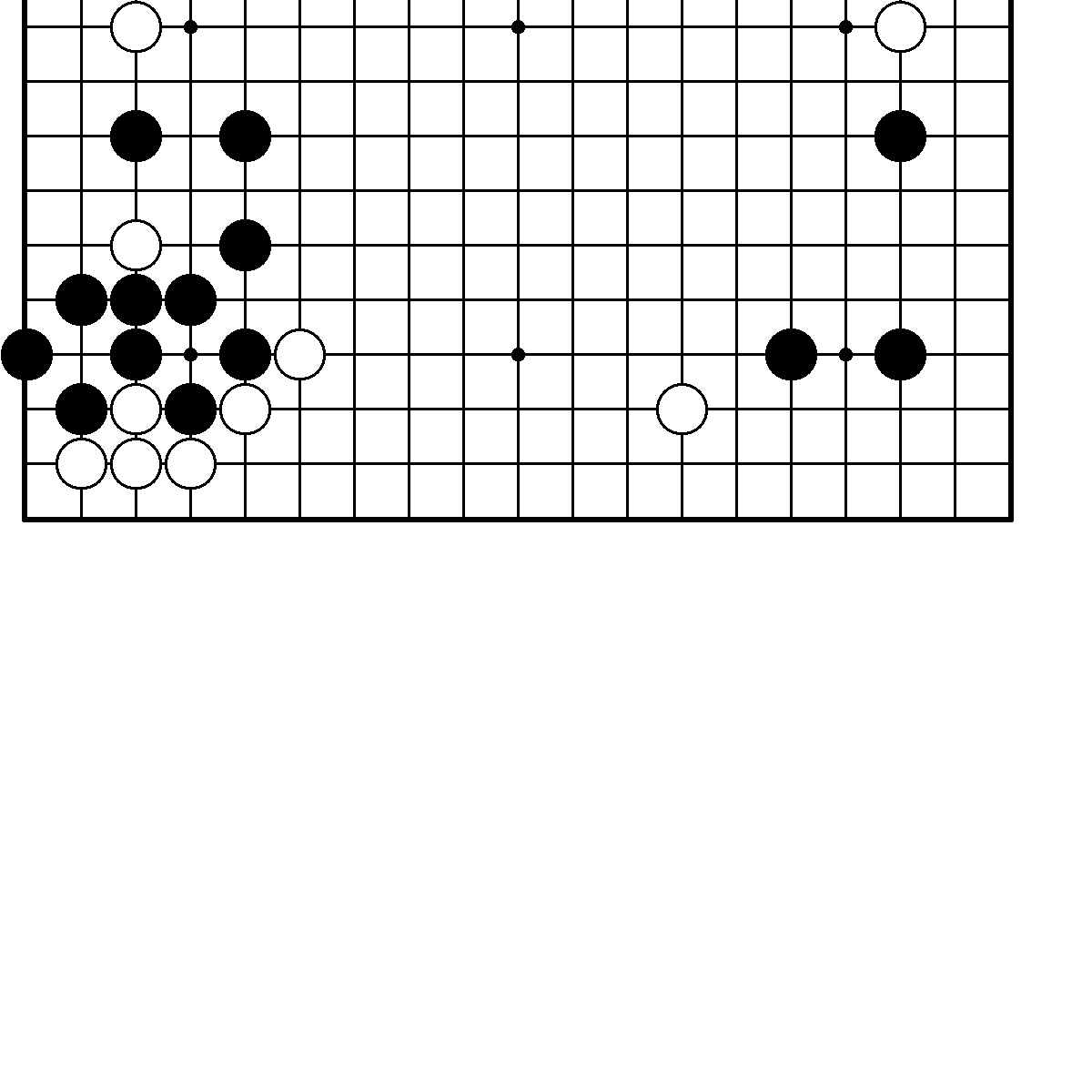 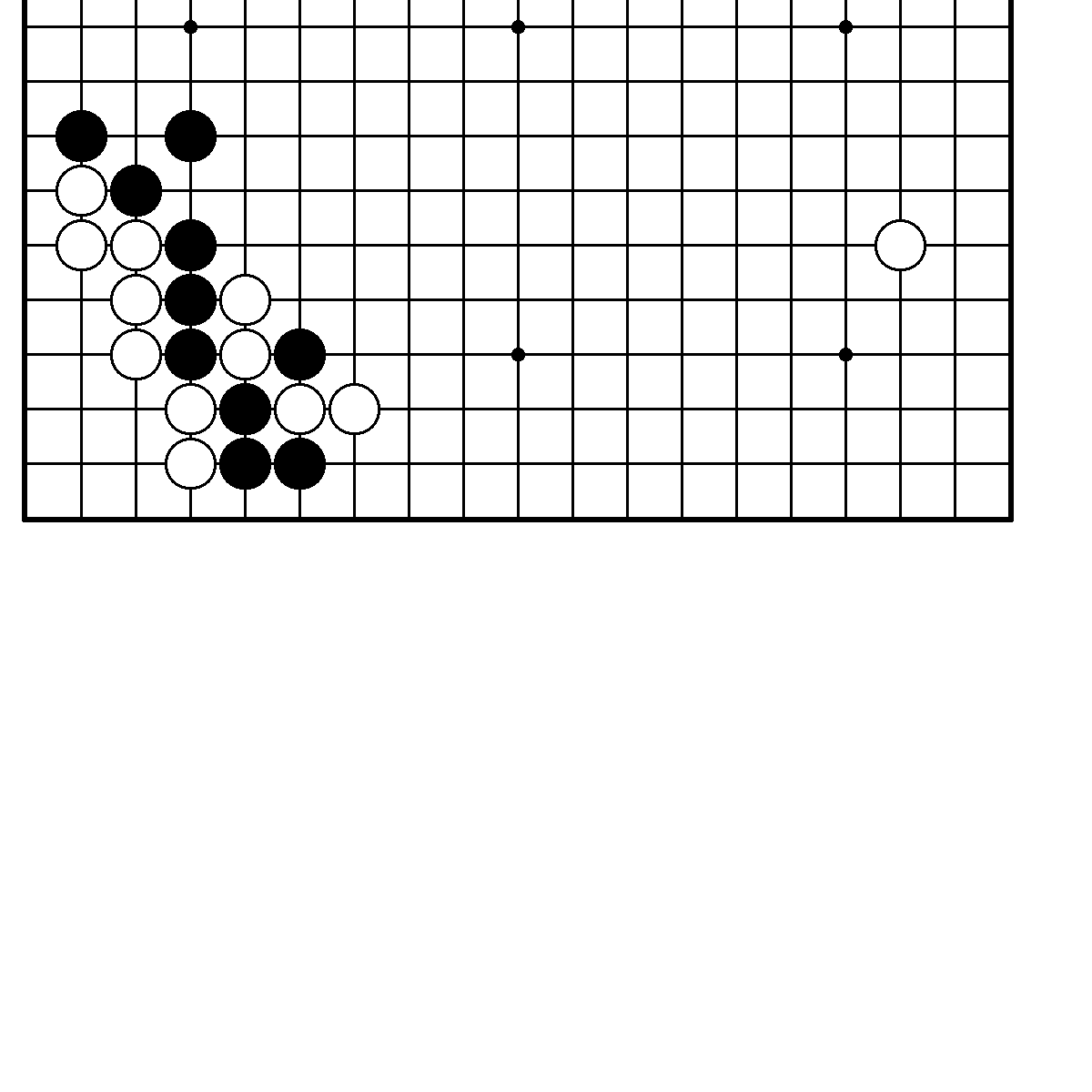       N3. Ход черных. Трудность А.                N4. Ход белых. Трудность В.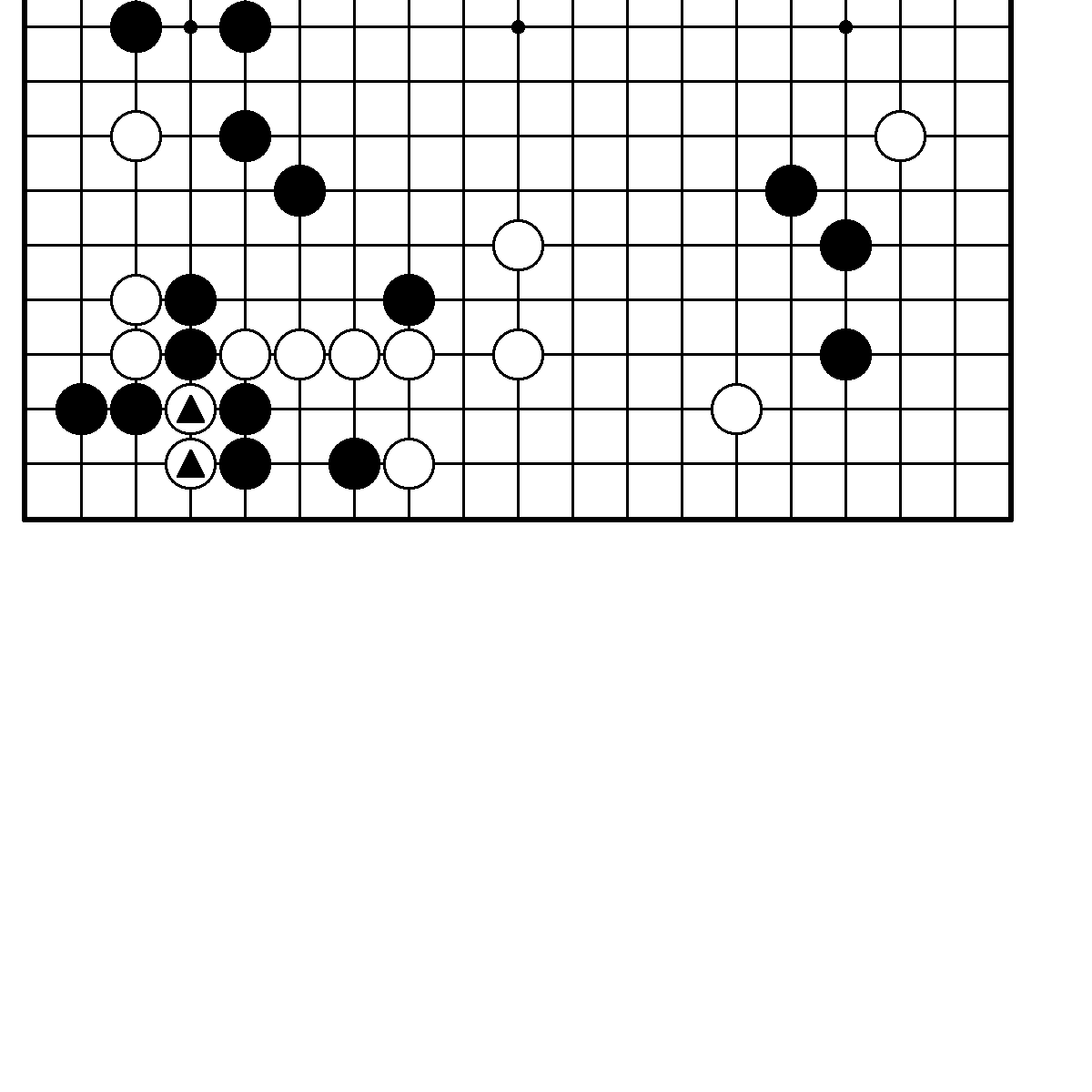 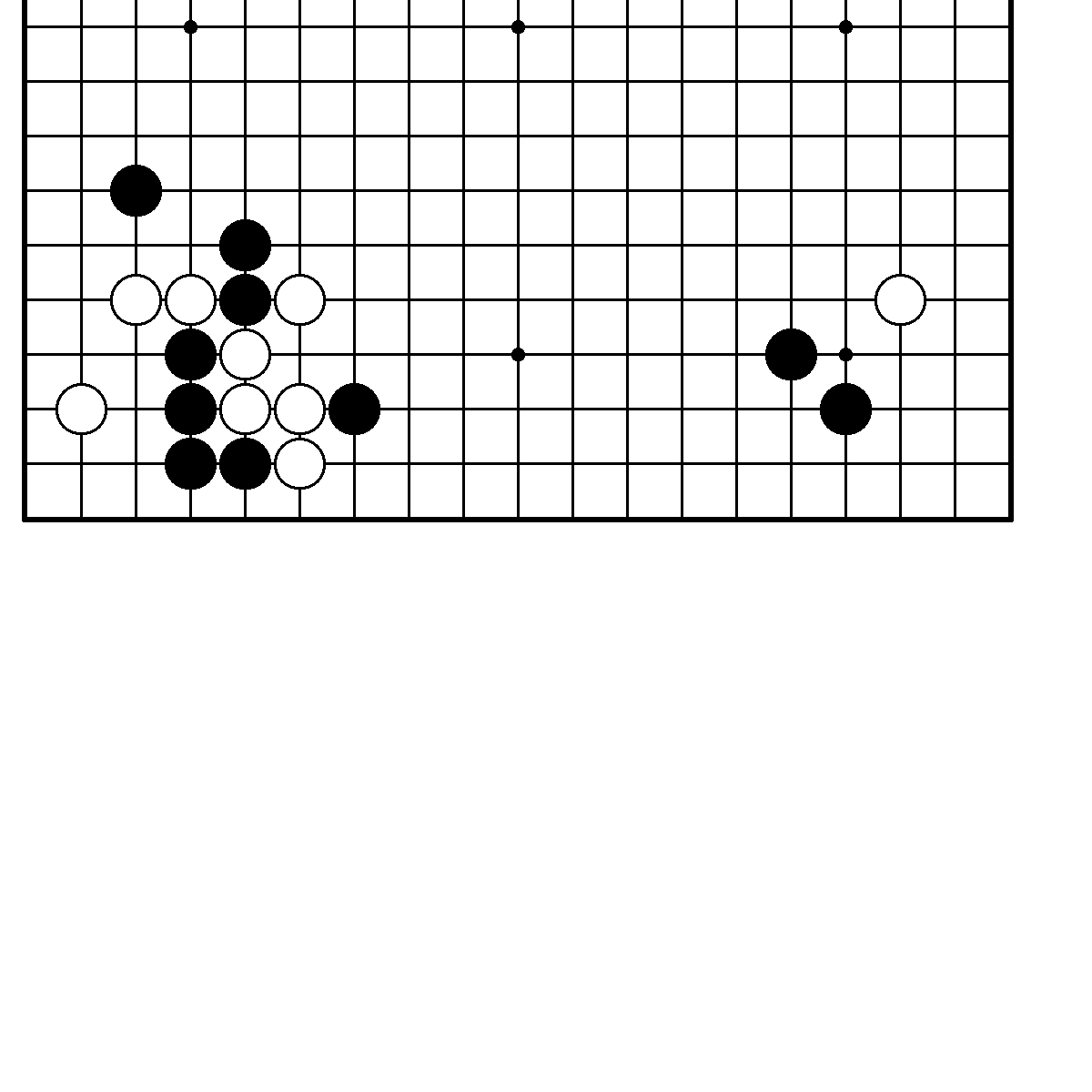       N5. Ход черных. Трудность В.                 N6. Ход черных. Трудность С.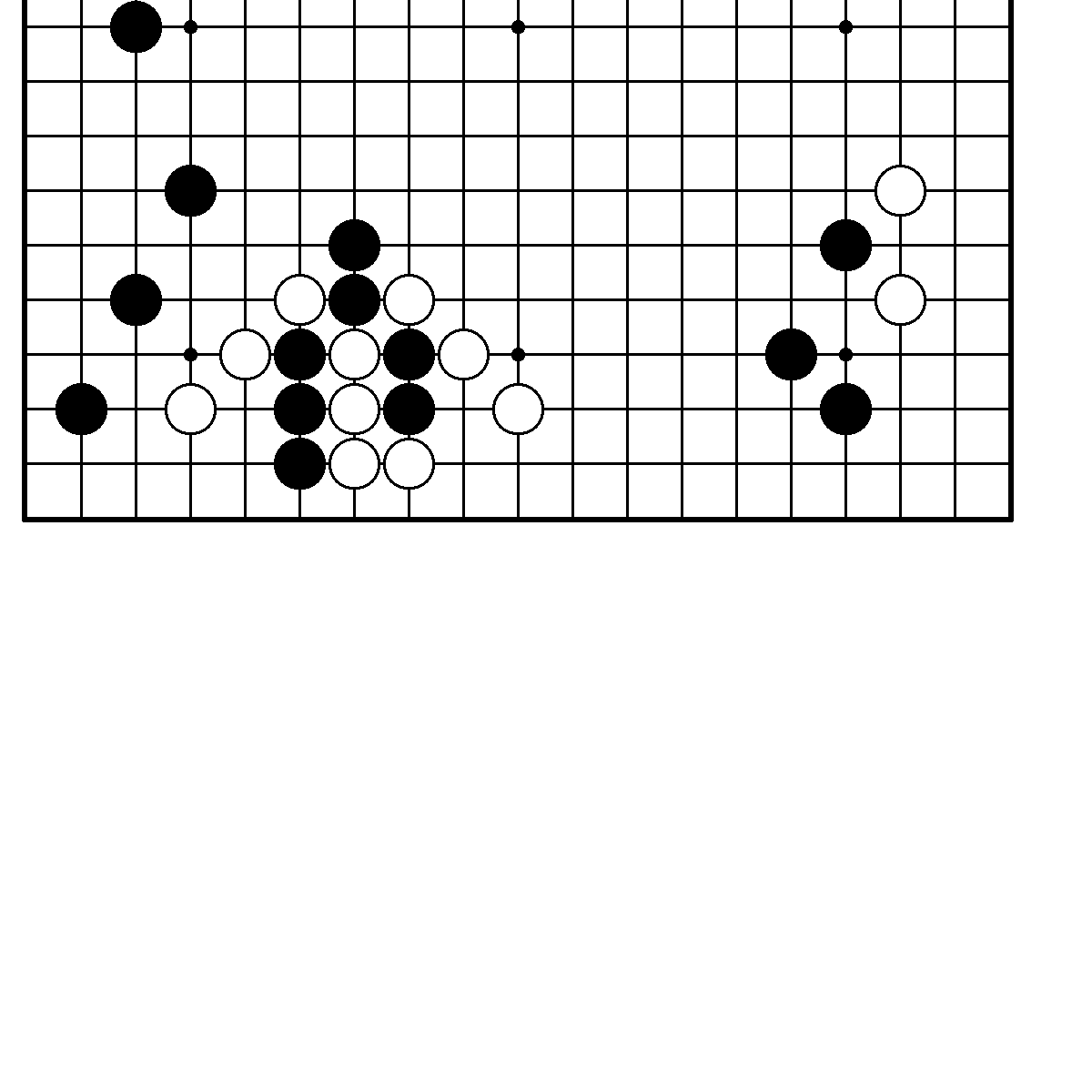 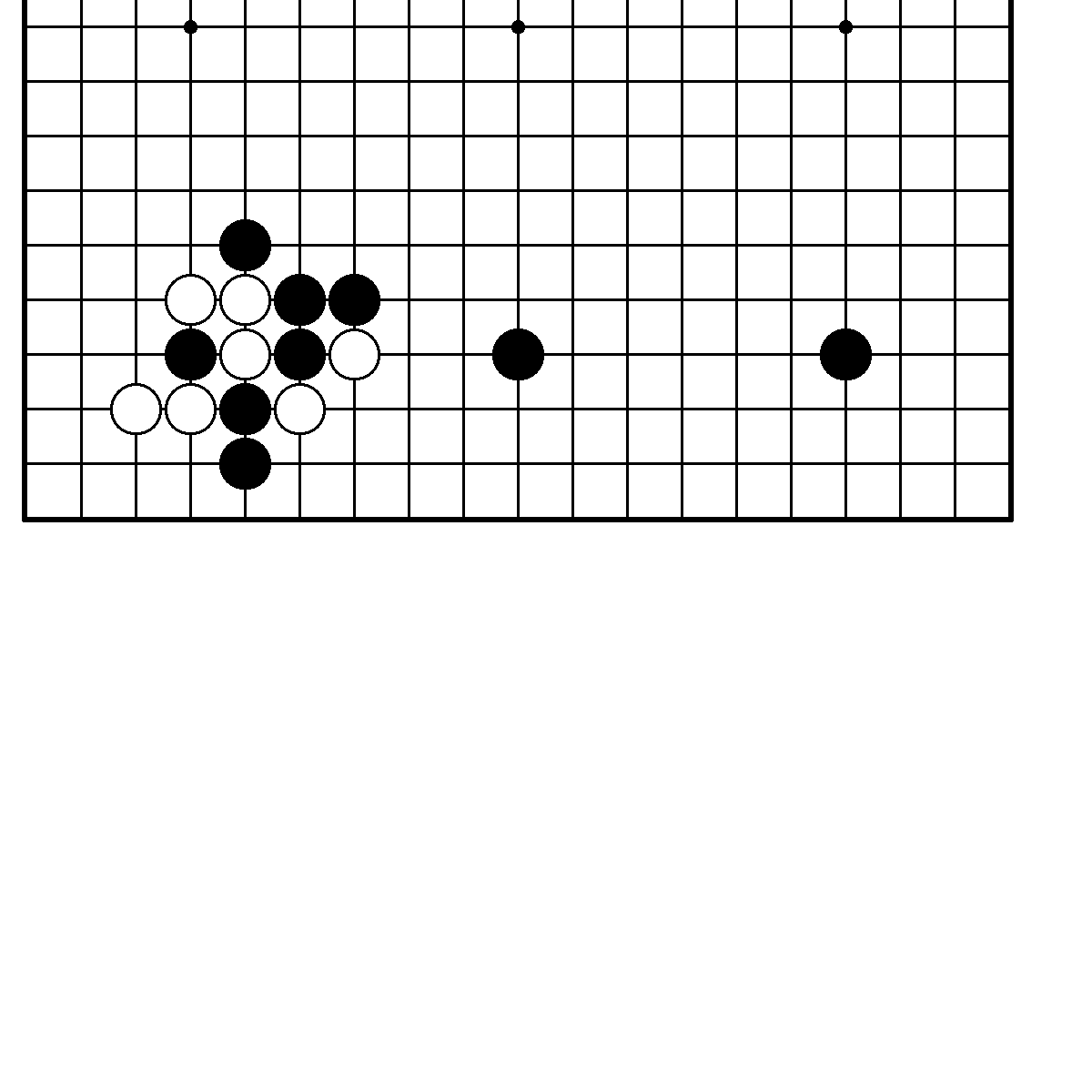                                                                  130     N7. Ход белых. Трудность А.                    N8. Ход белых. Трудность А.  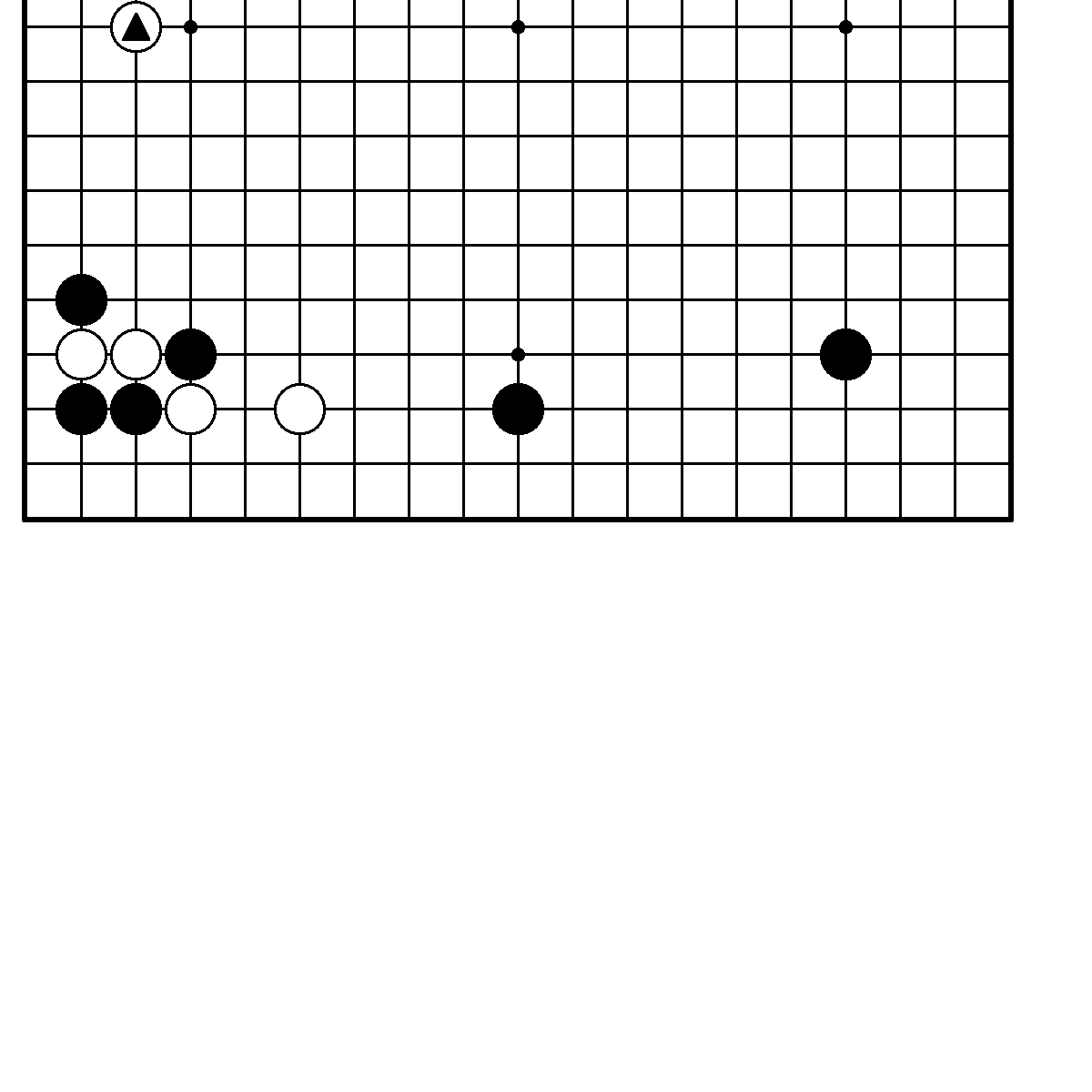 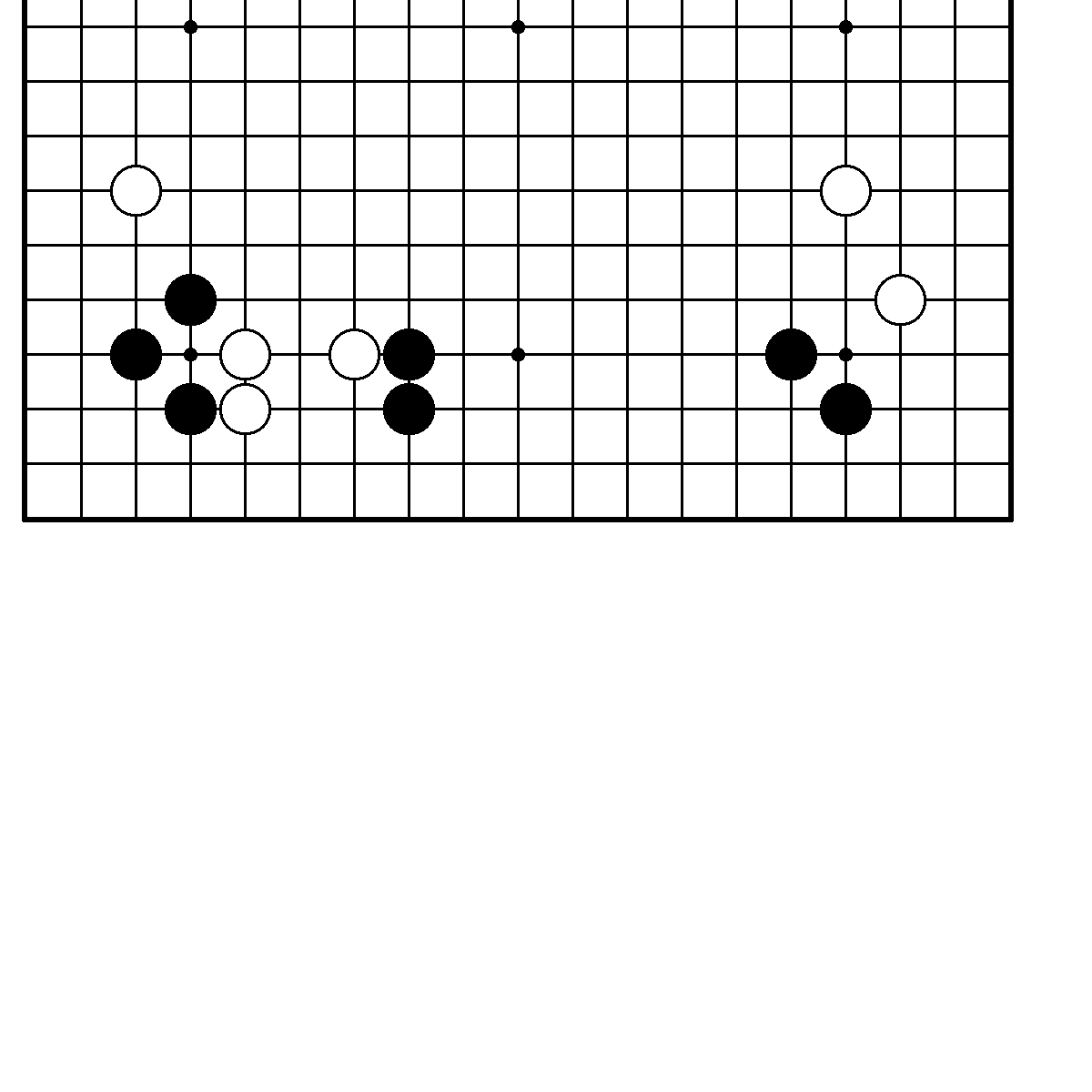      N9. Ход белых. Трудность В.                    N10. Ход черных. Трудность В.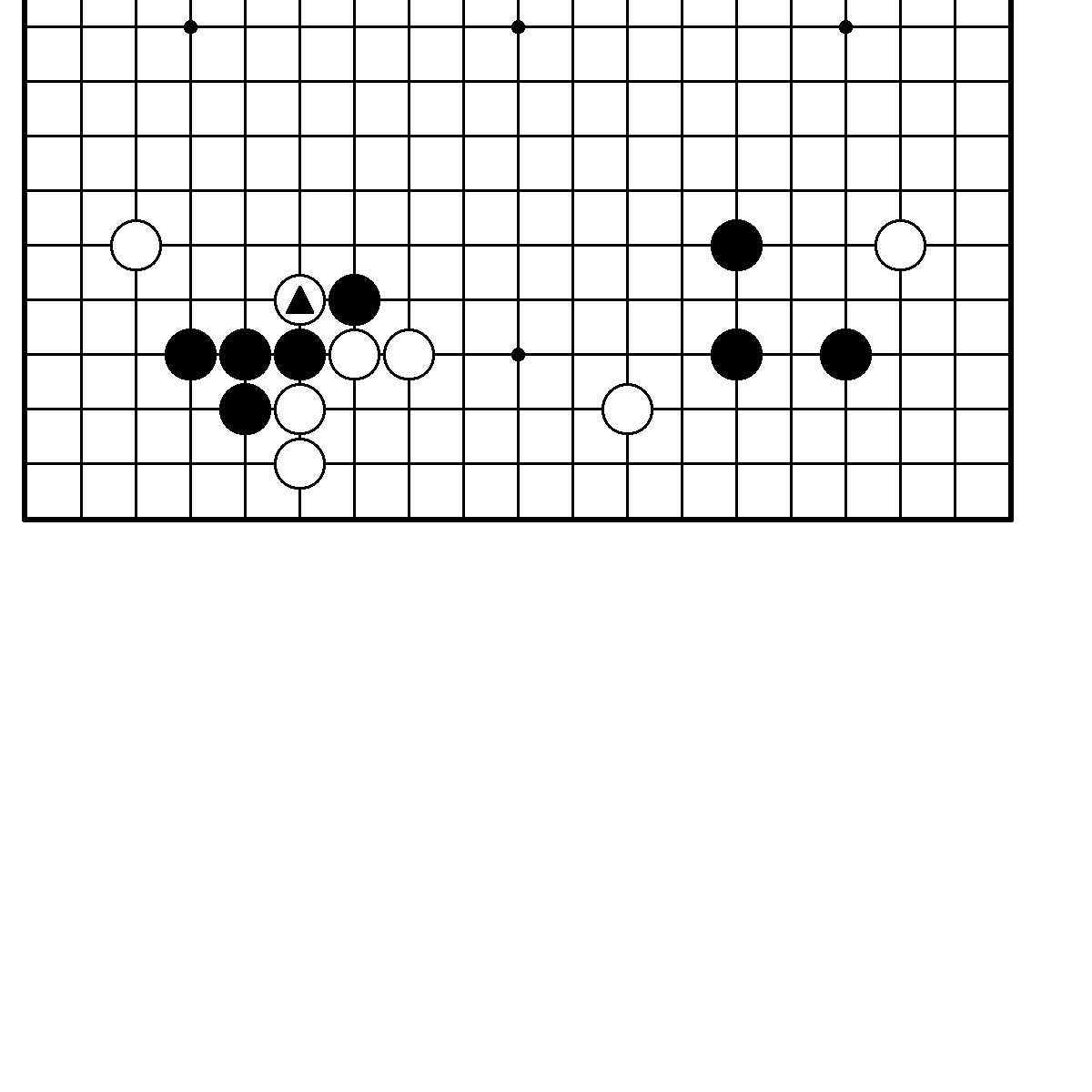 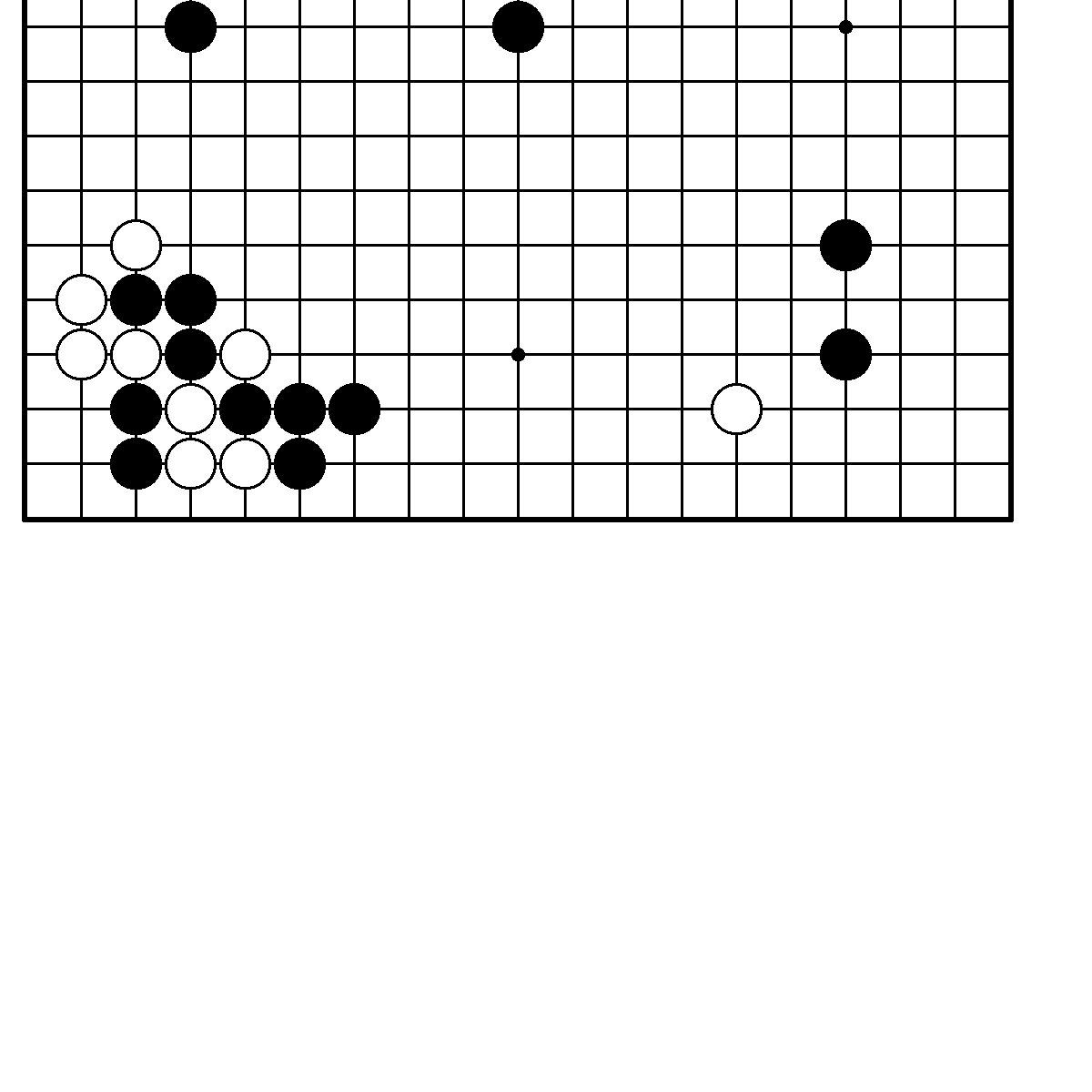      N11. Ход черных. Трудность А.                N12. Ход черных. Трудность В.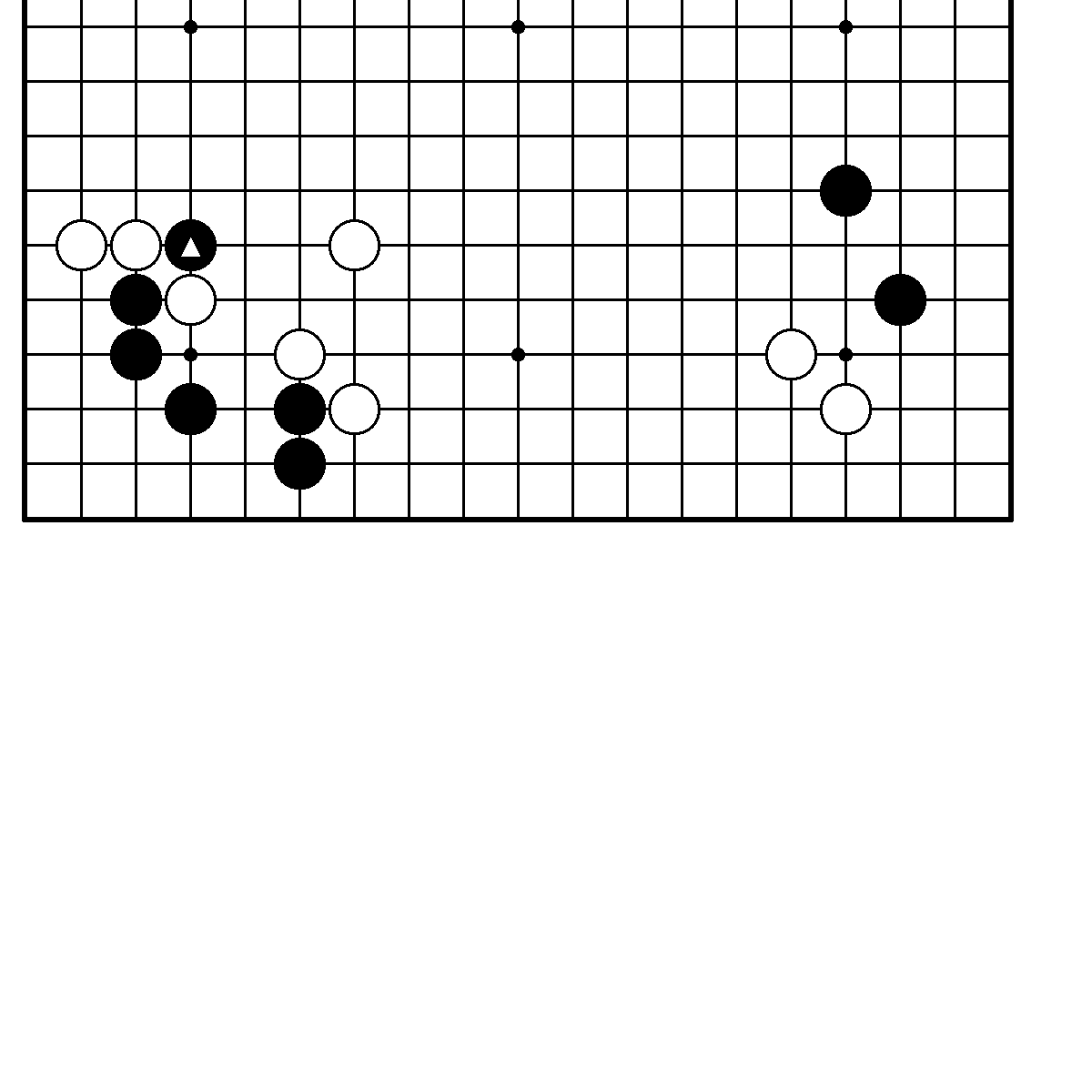      N13. Ход белых. Трудность В.                    N14. Ход белых. Трудность А.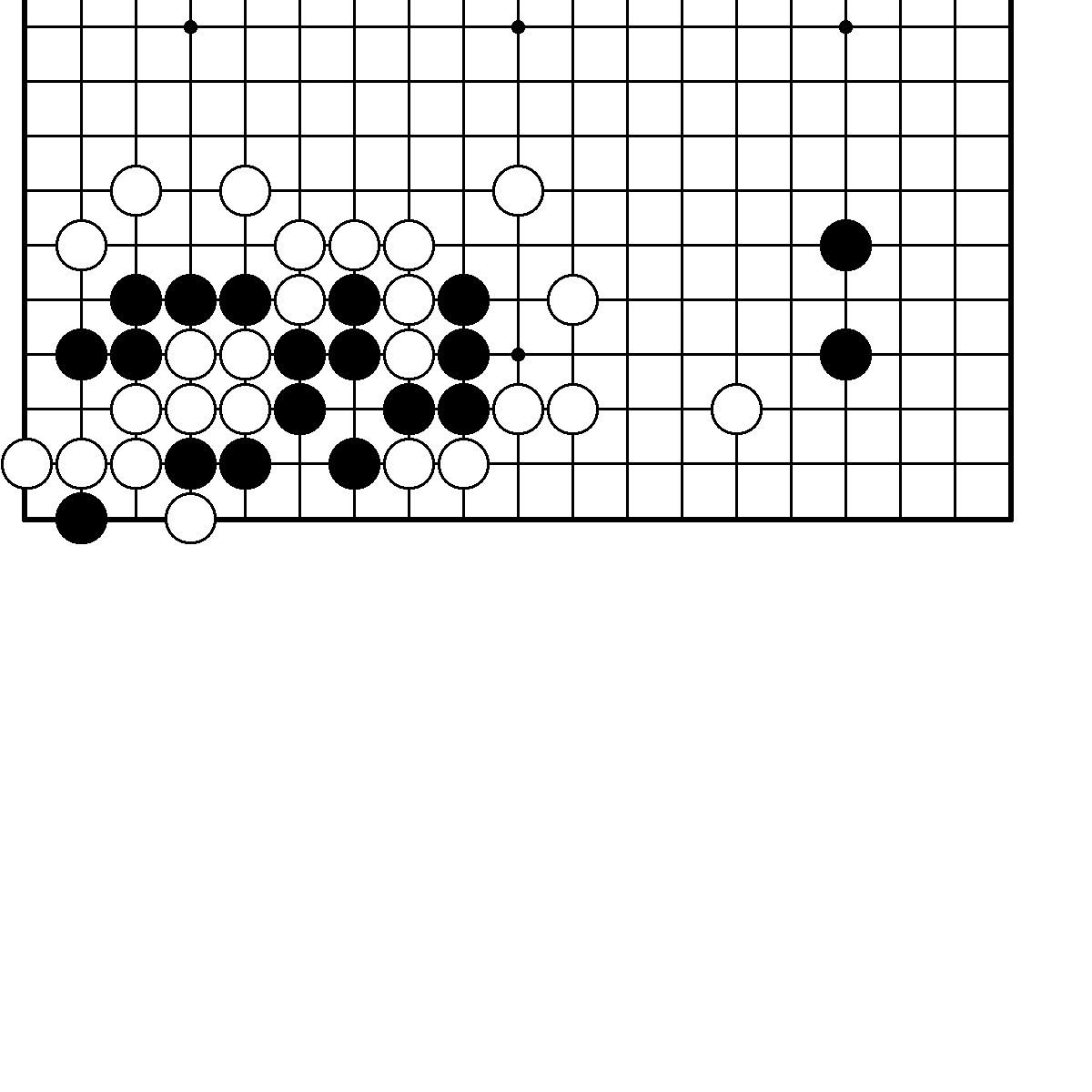 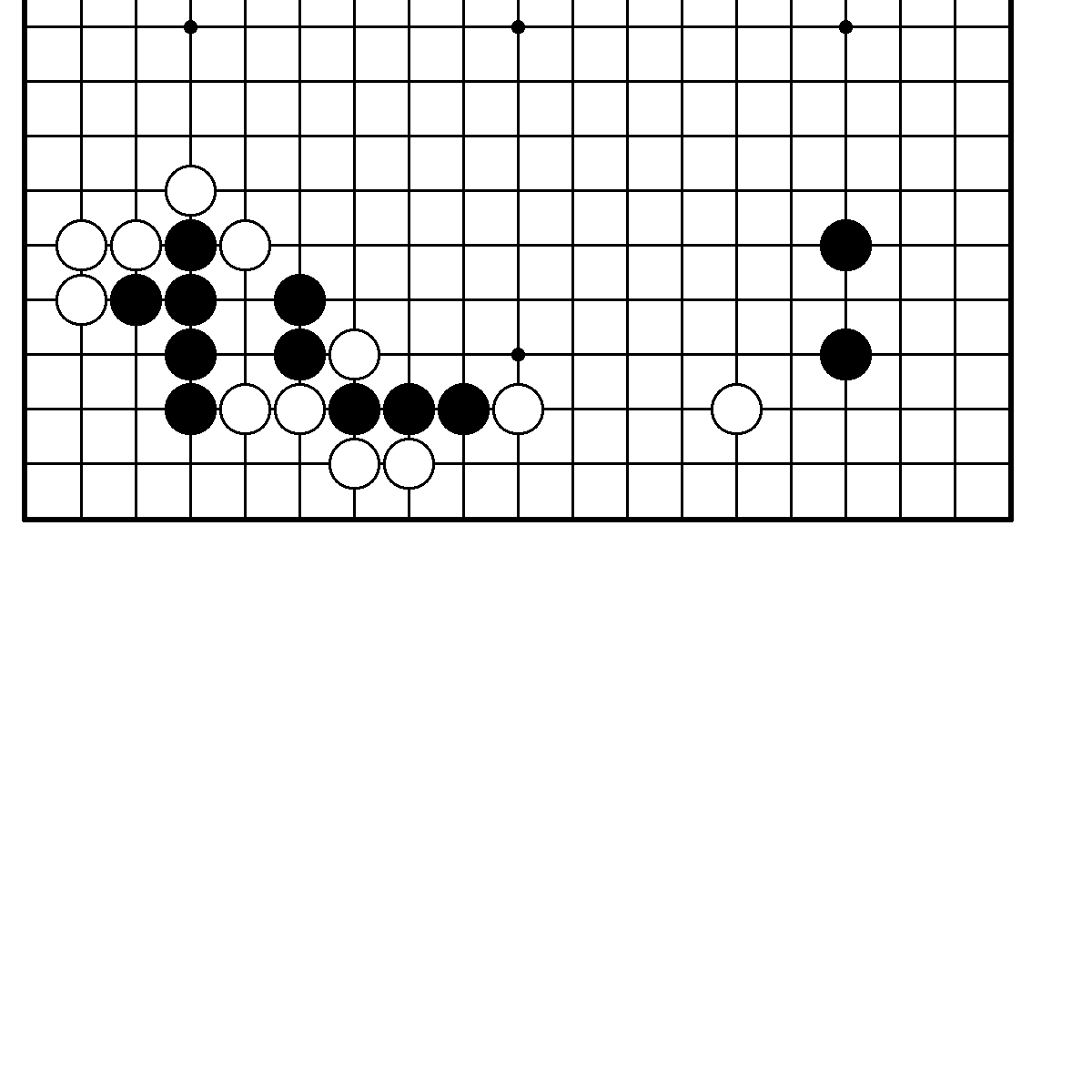                                                                   131      N15. Ход черных. Трудность В. 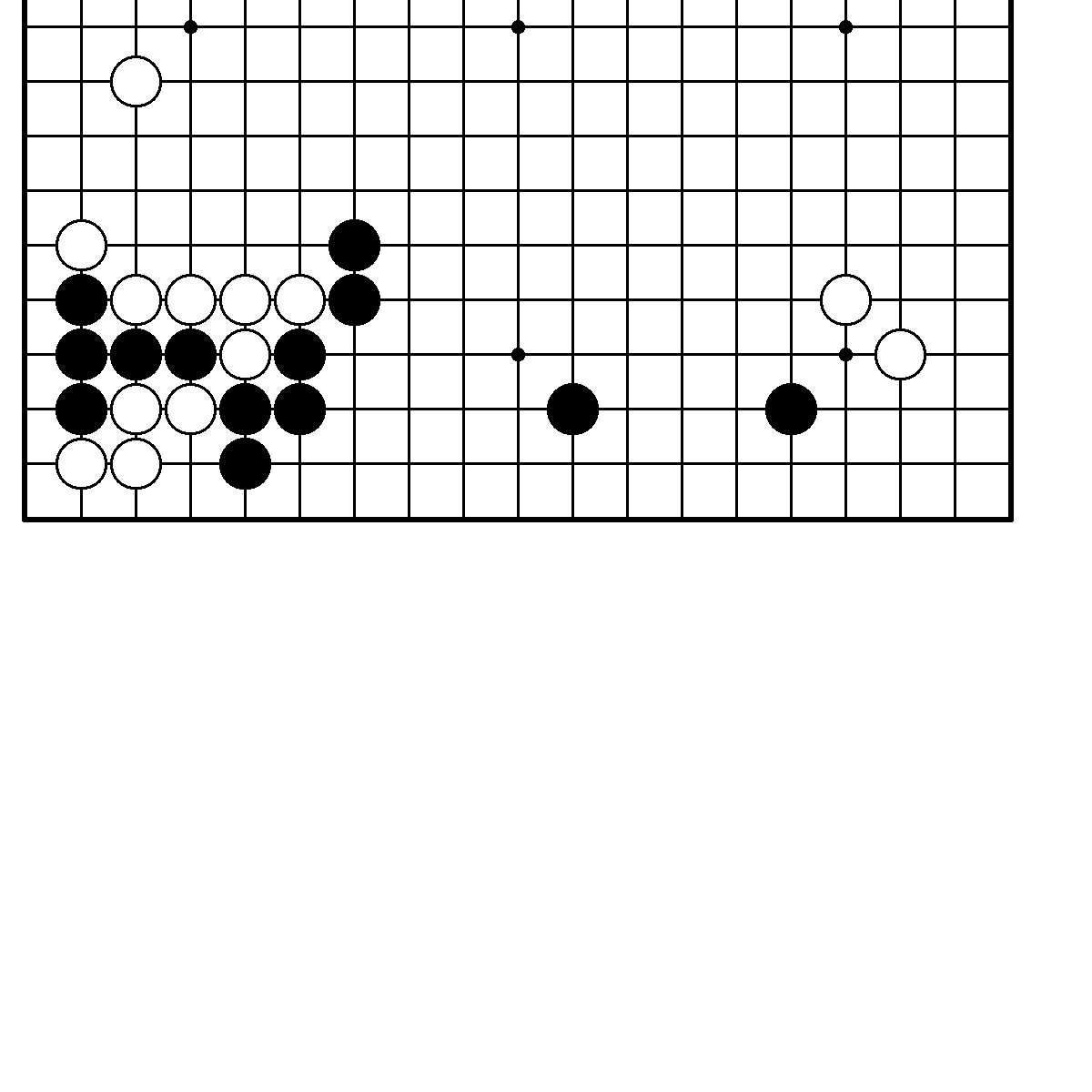                                            Ответы к главе 14.      N1. Правильный ответ.                             N2. Правильный ответ .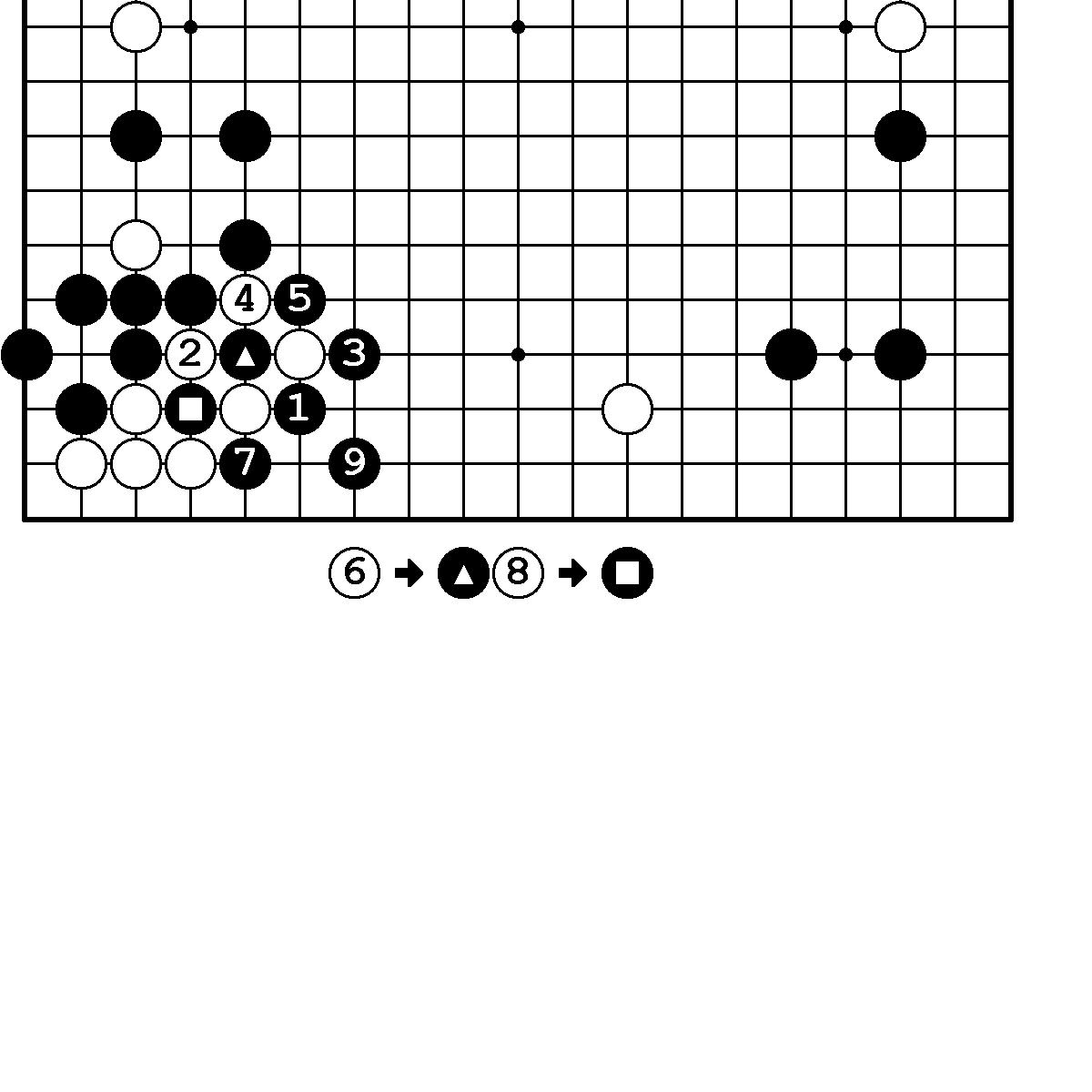 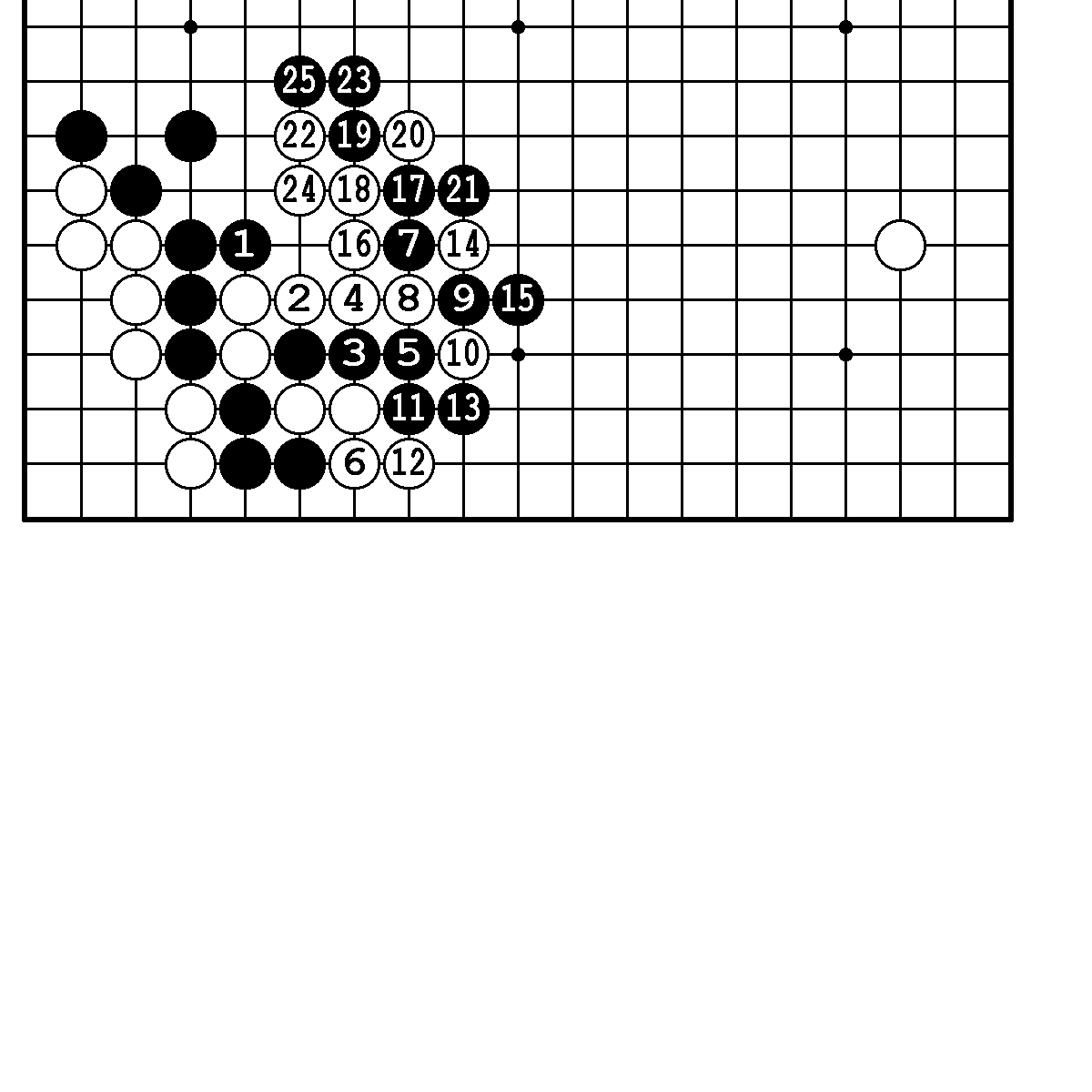       N2. Правильный ответ за обоих.             N3. Правильный ответ.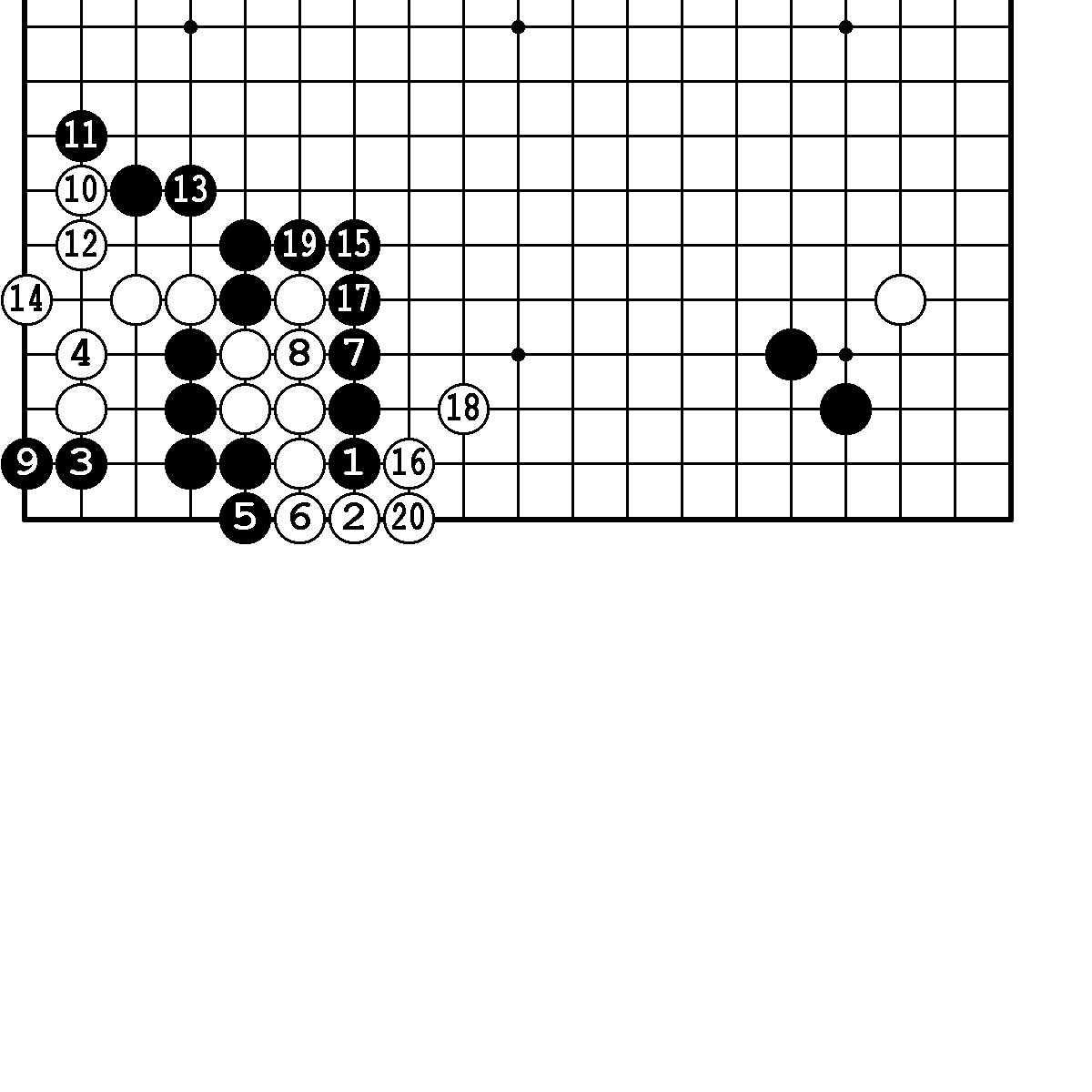 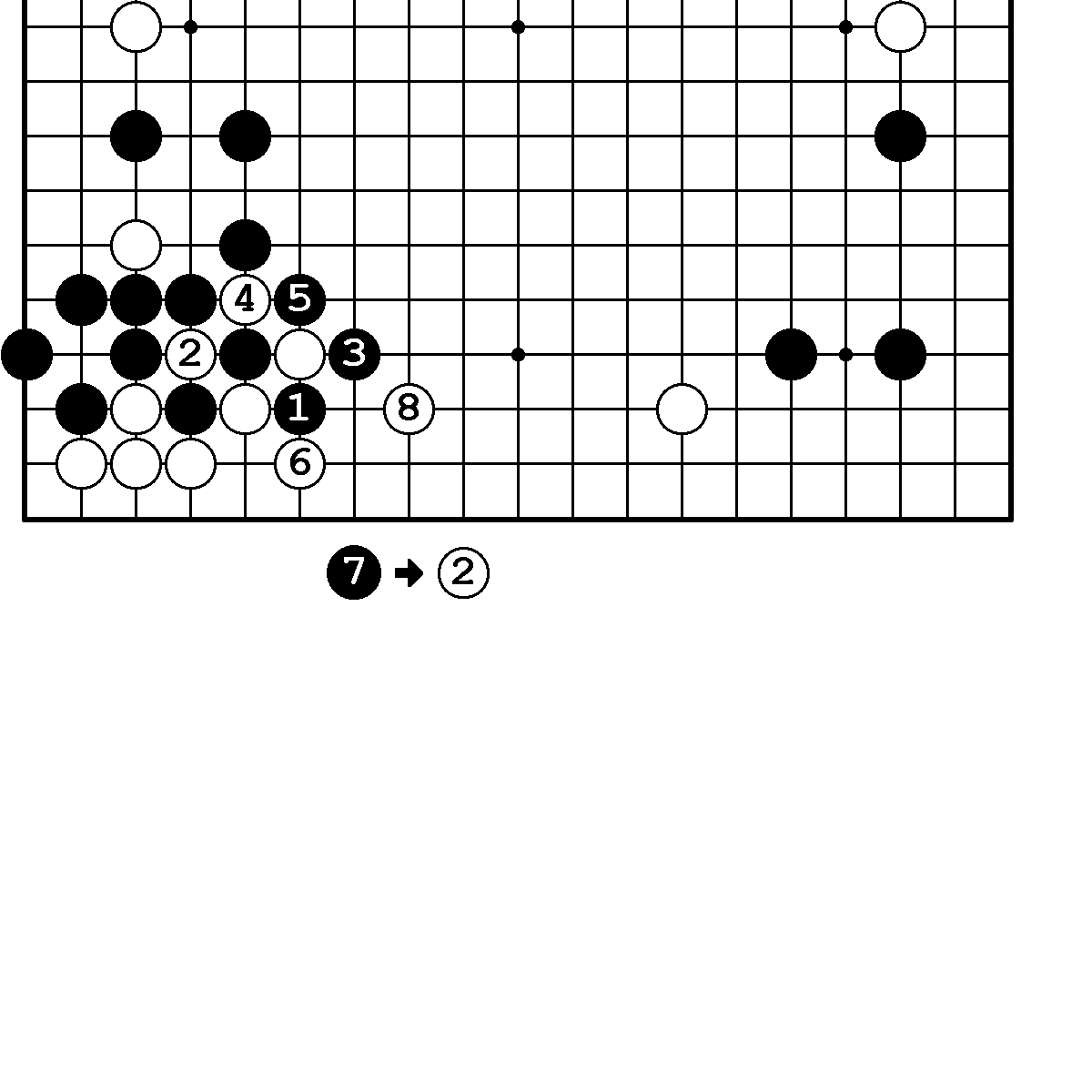       N3. Вариант.                                               N3. Хамэте.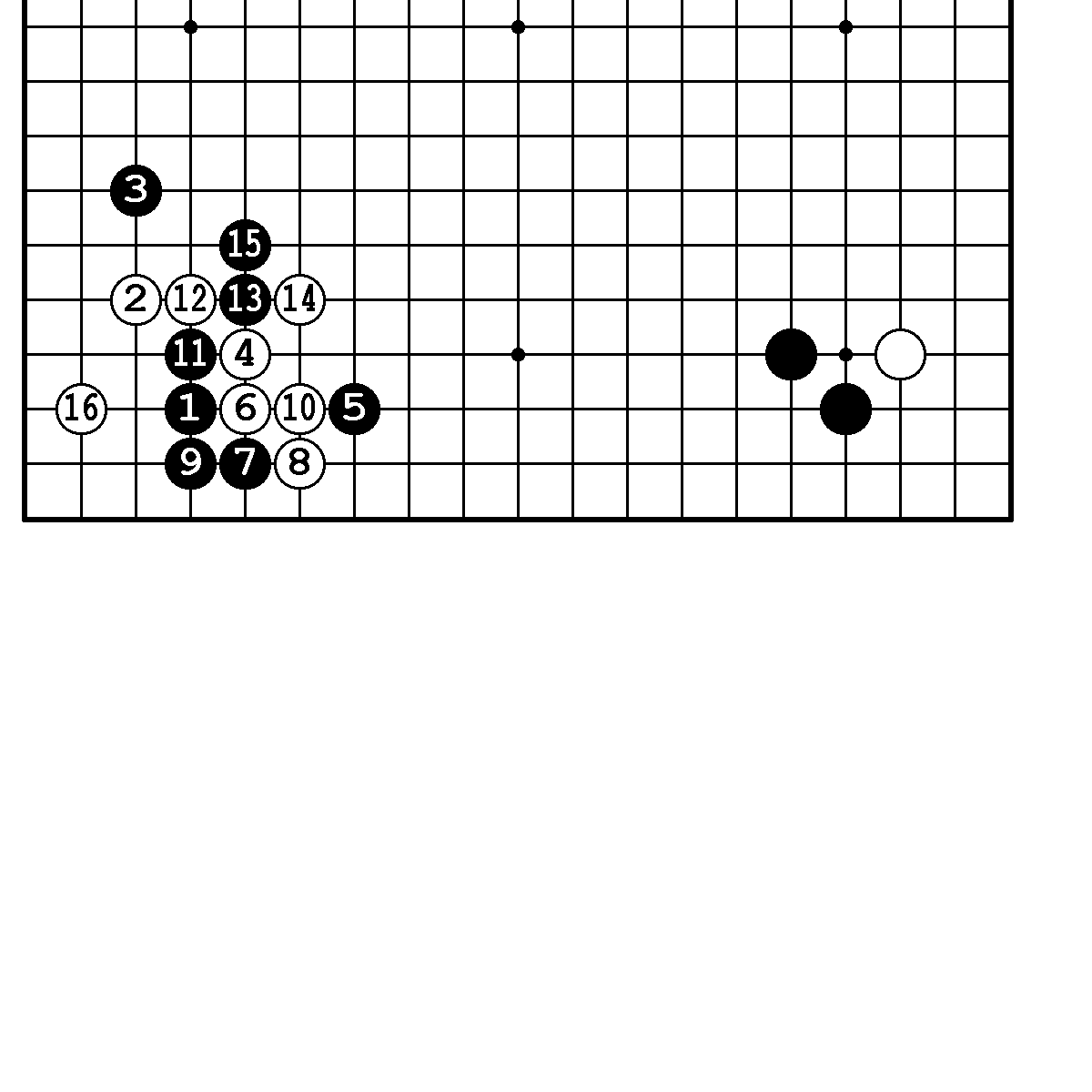 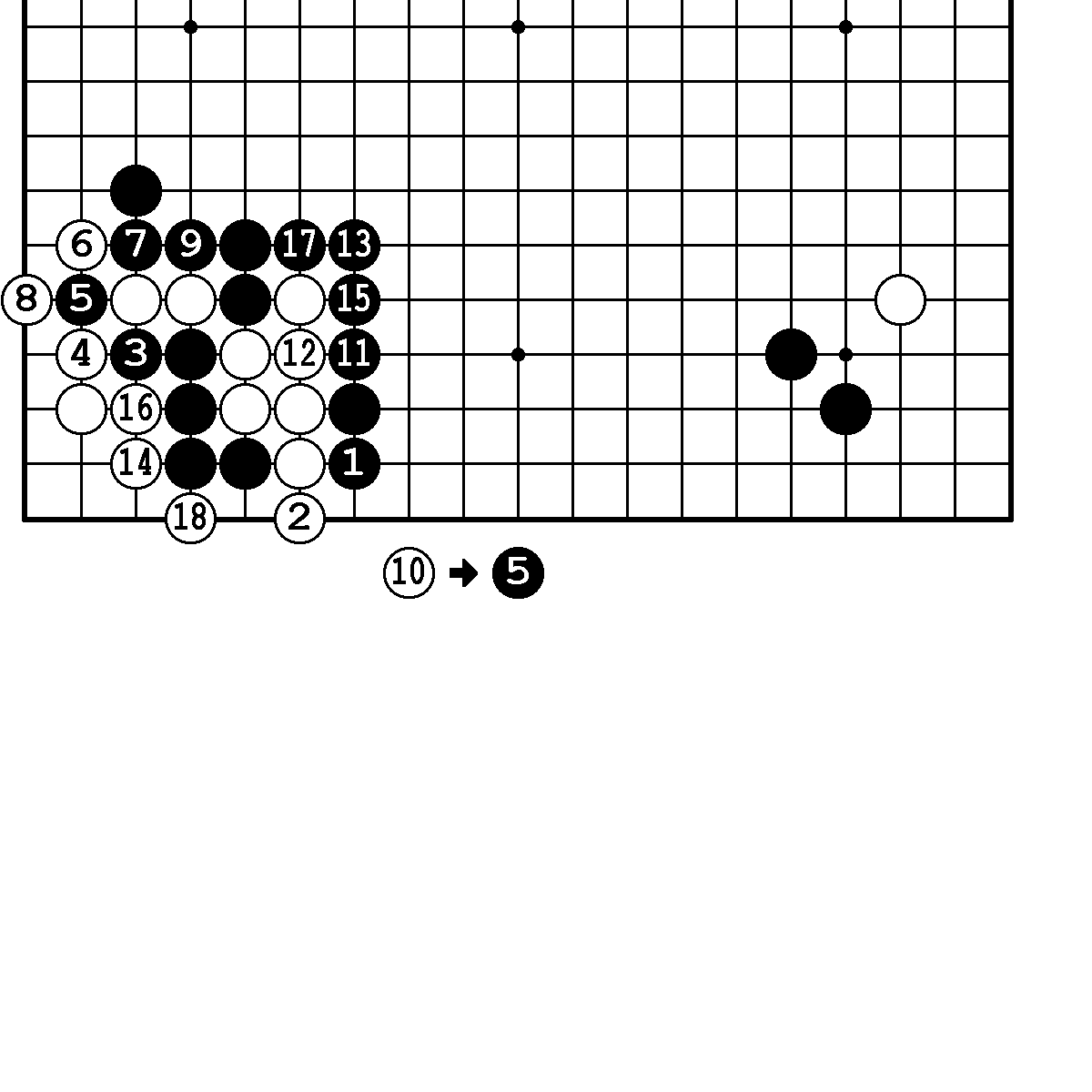                                                                   132  N3. Отражение хамэте.                                N4. Правильный ответ.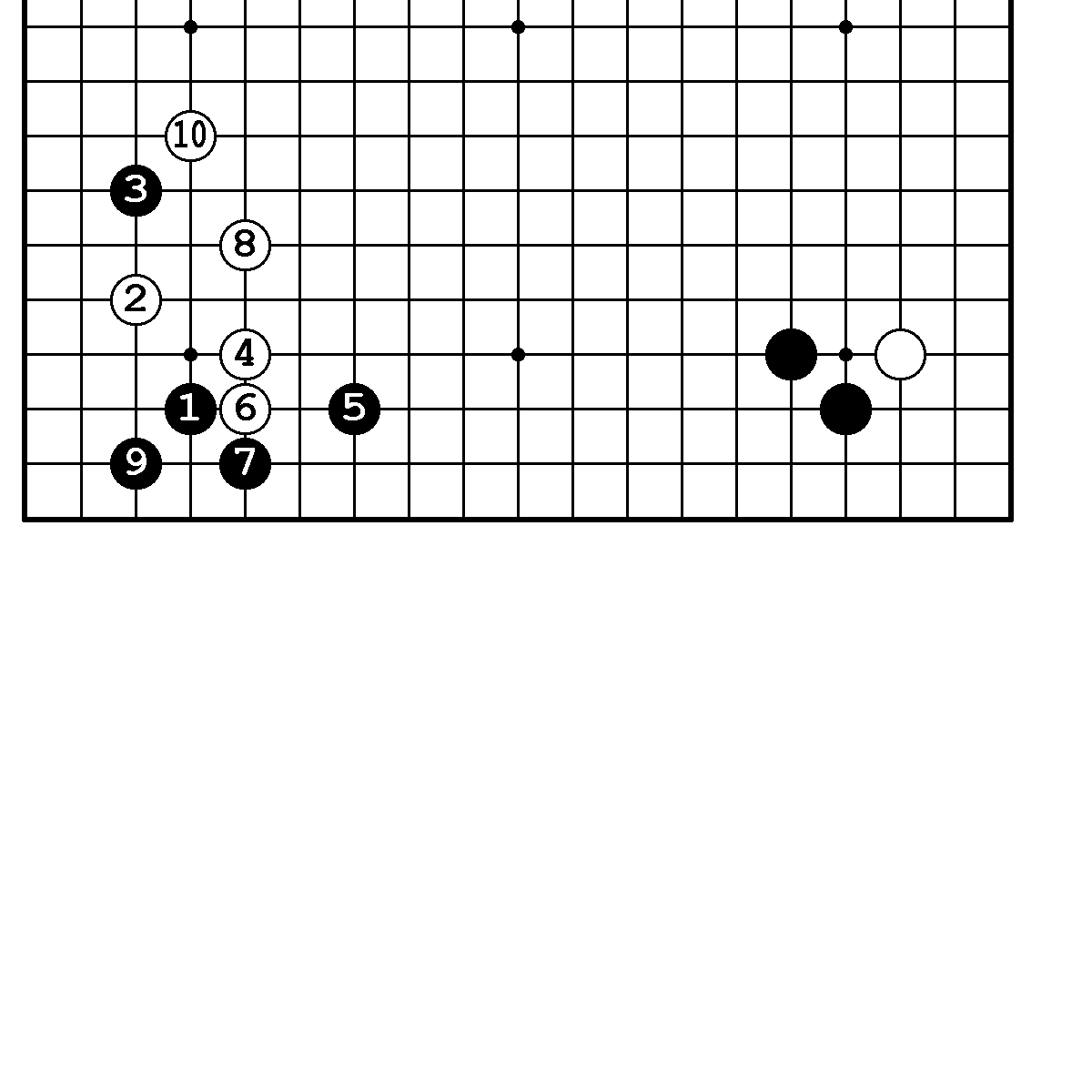 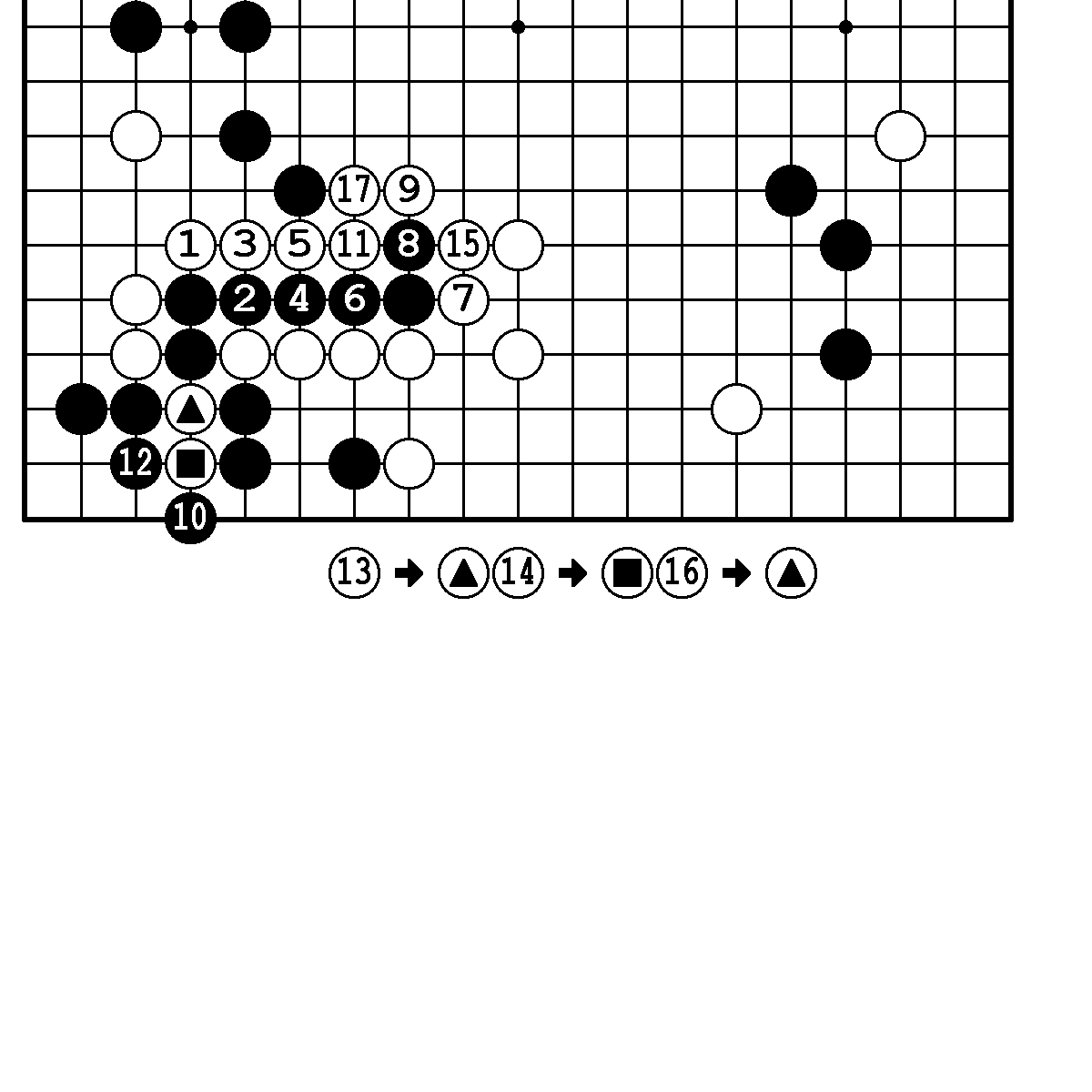    N5. Правильный ответ.                                N6. Правильный ответ.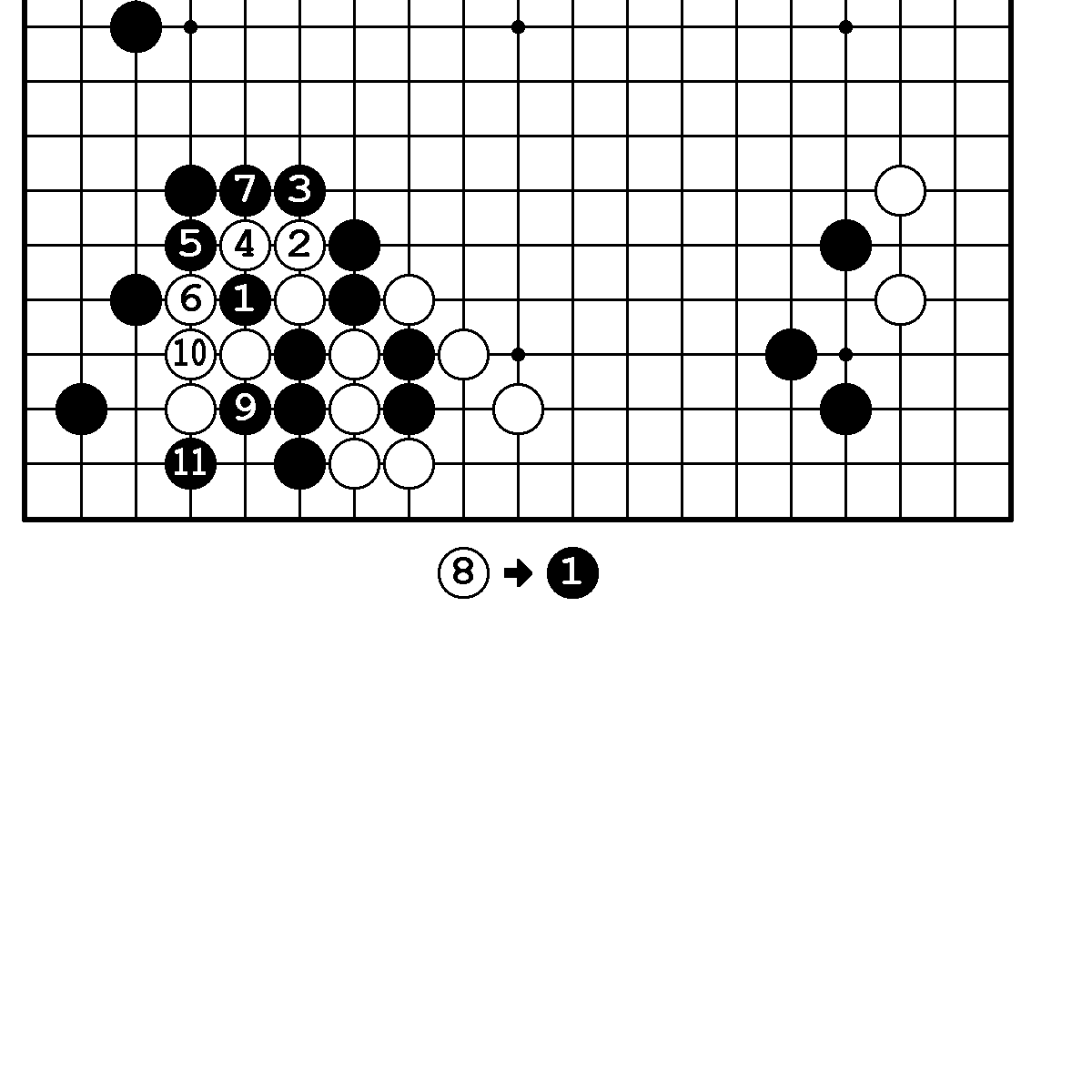 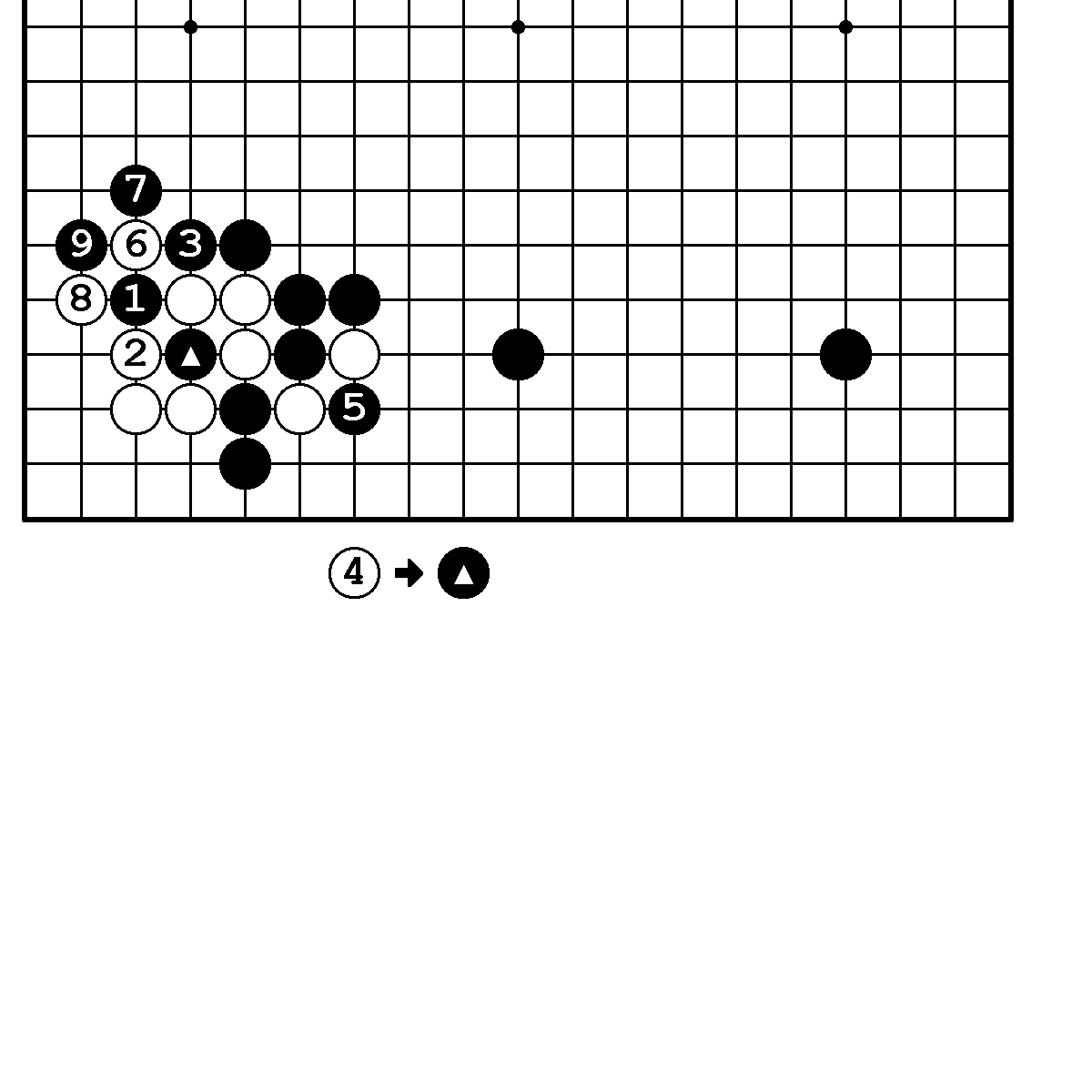   N7. Правильный ответ.                             N8. Правильный ответ.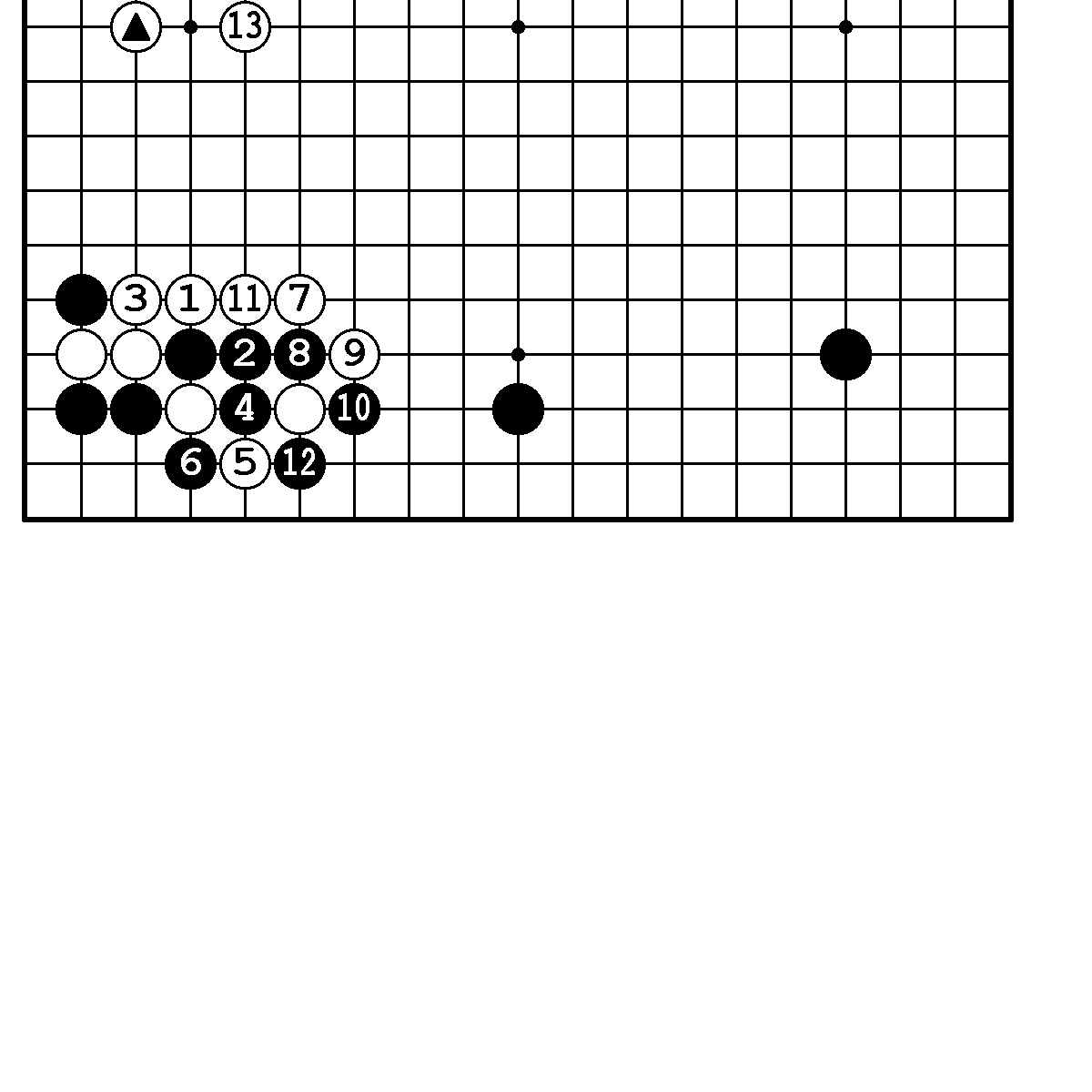 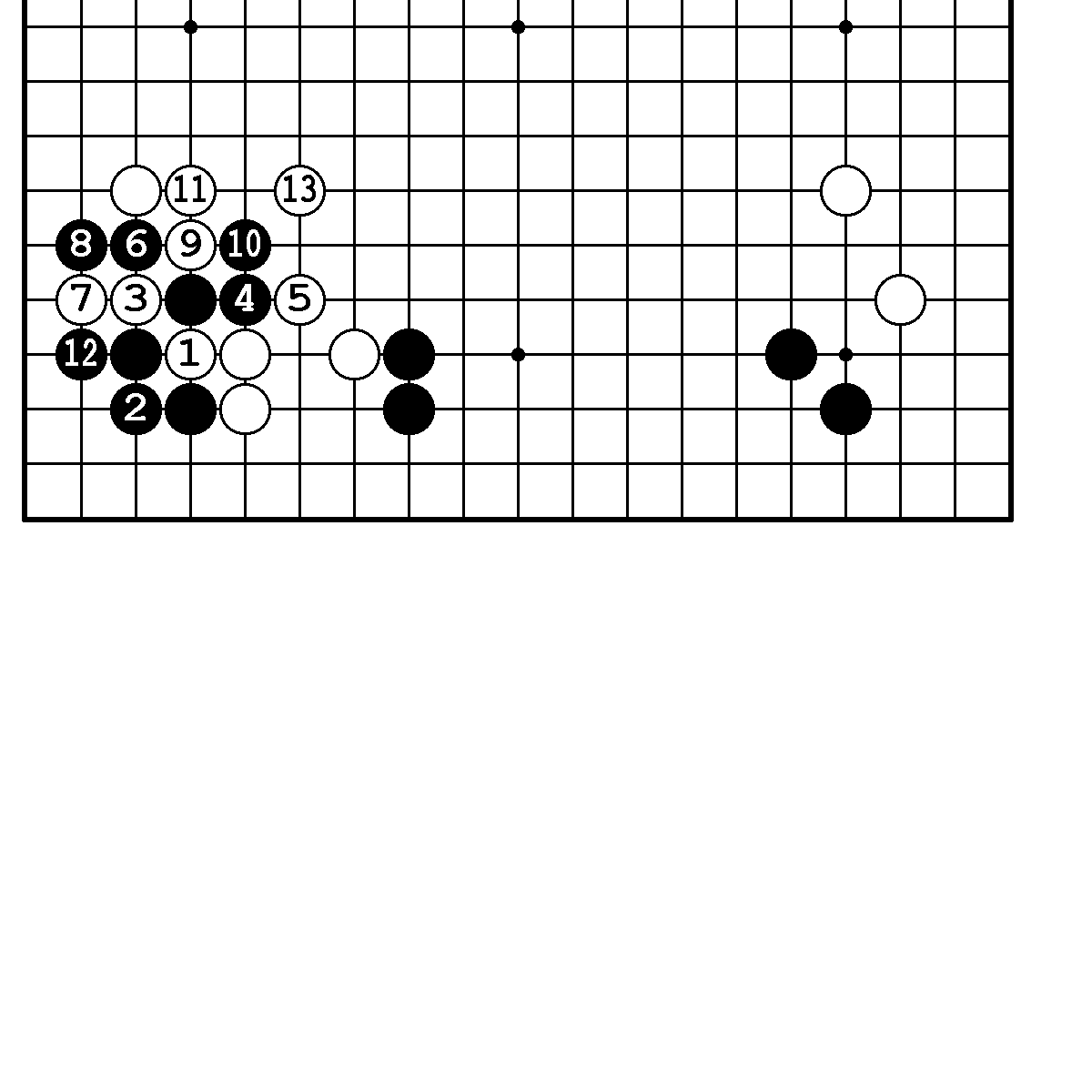   N9. Правильный ответ.                              N9. Ошибка в дзесэки.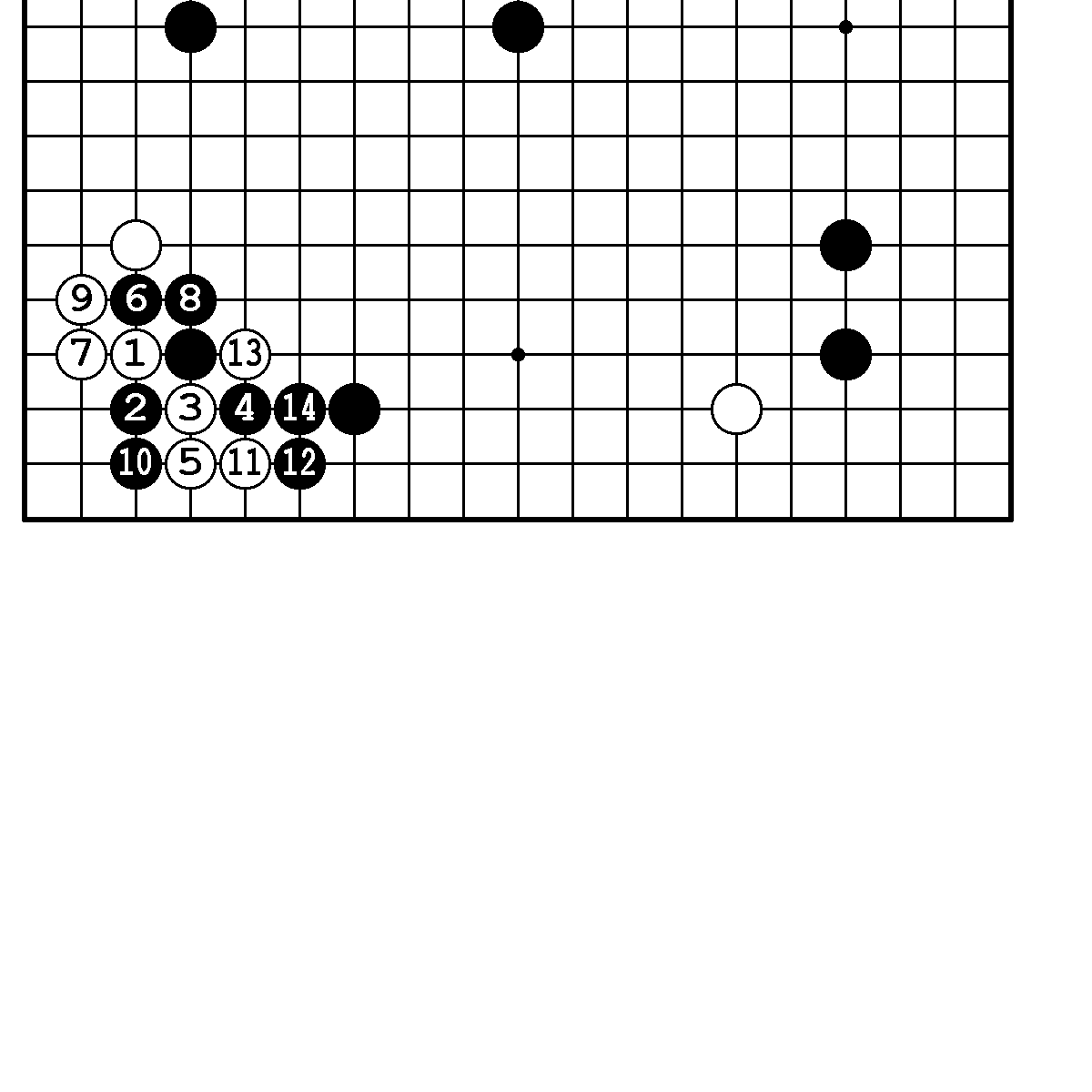 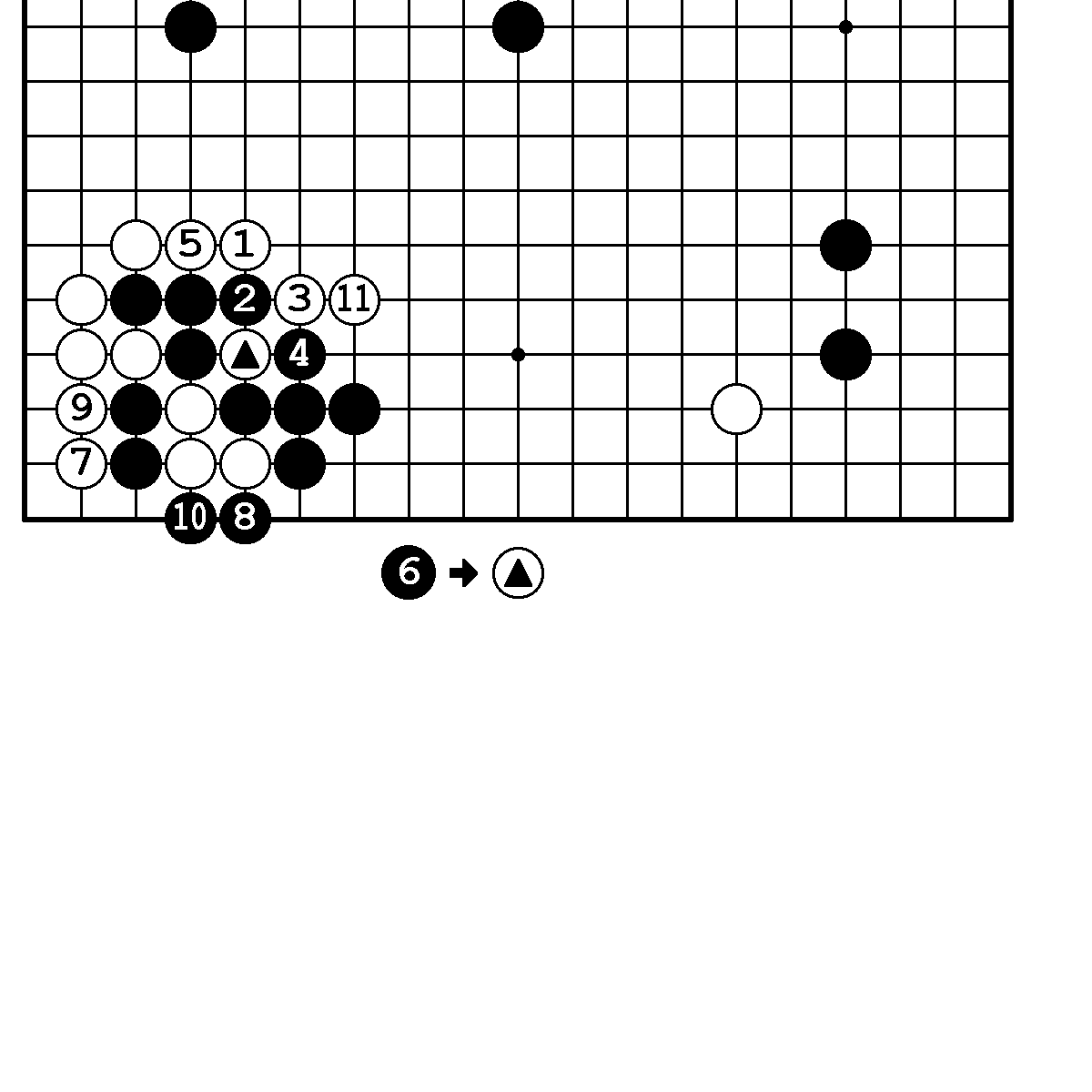                                                                 133      N9. Дзесэки.                                               N10. Правильный ответ.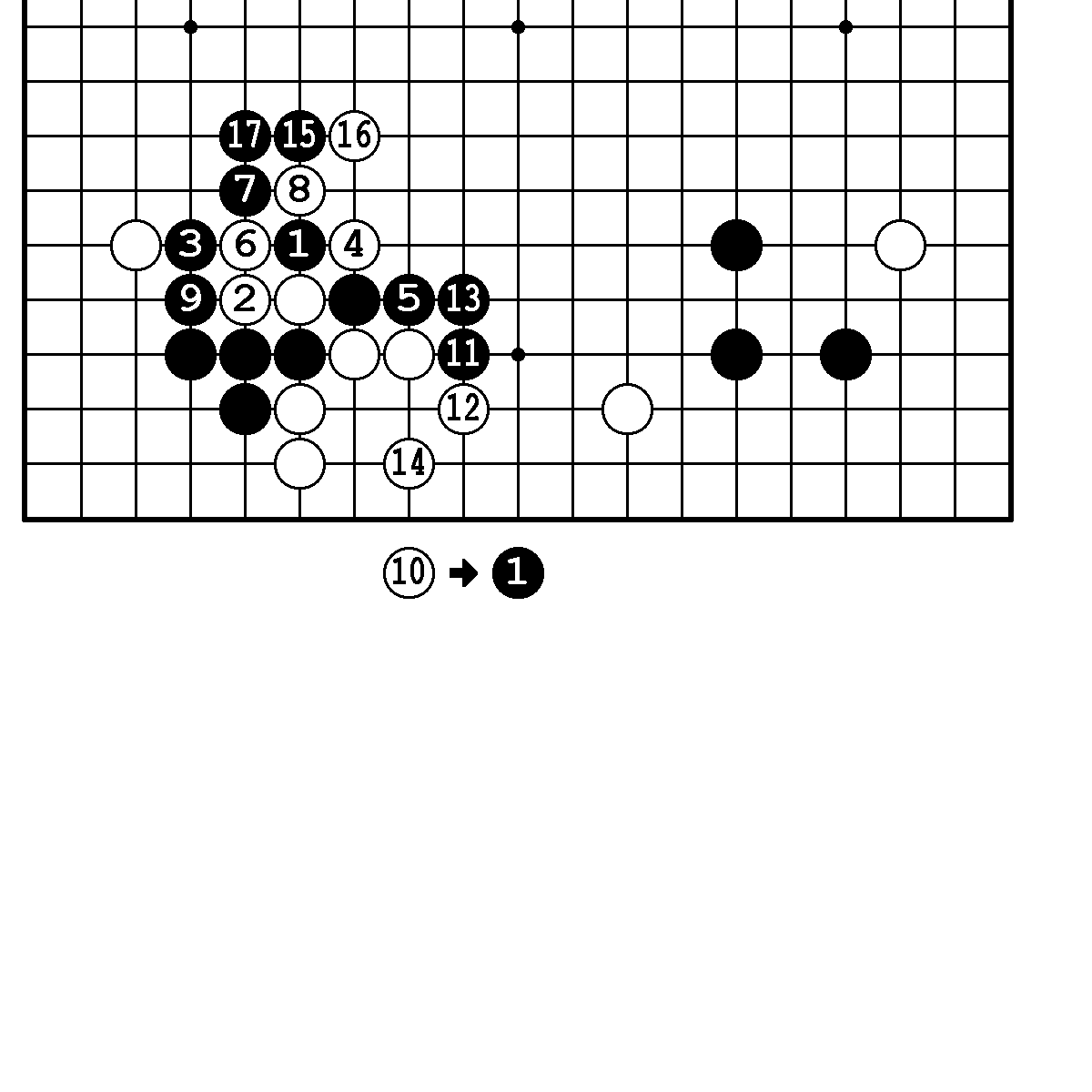 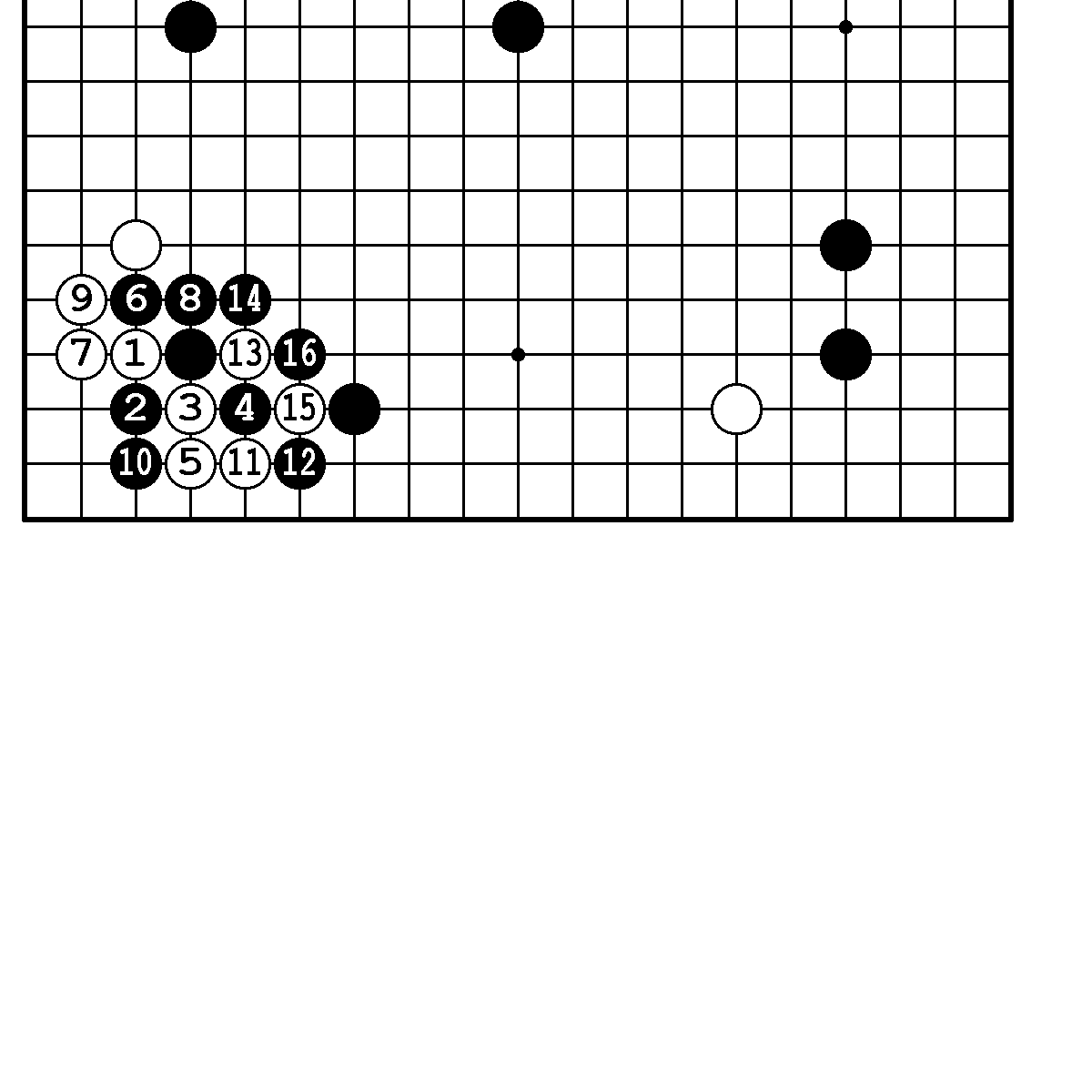       N10. Дзесэки.                                              N11. Правильный ответ.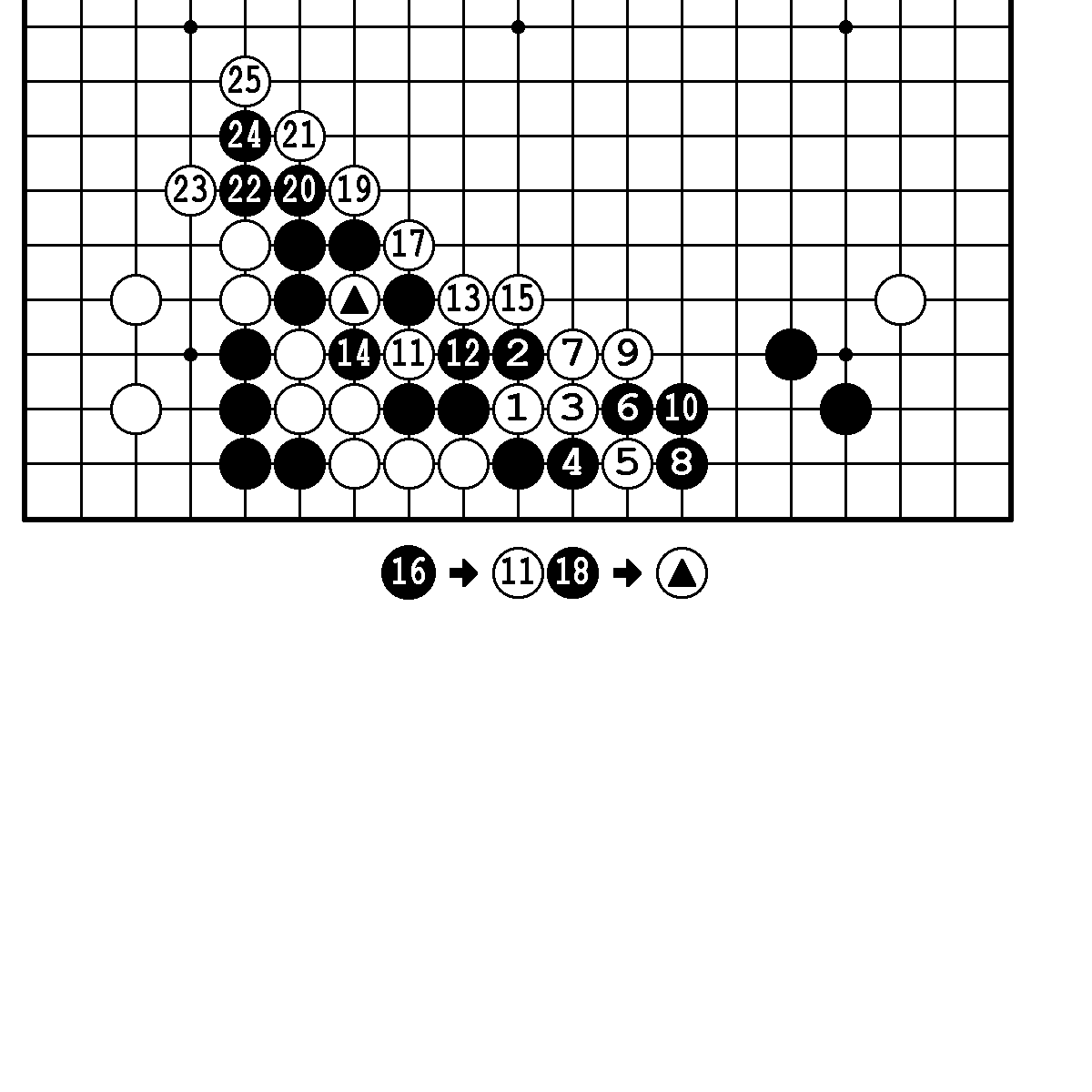 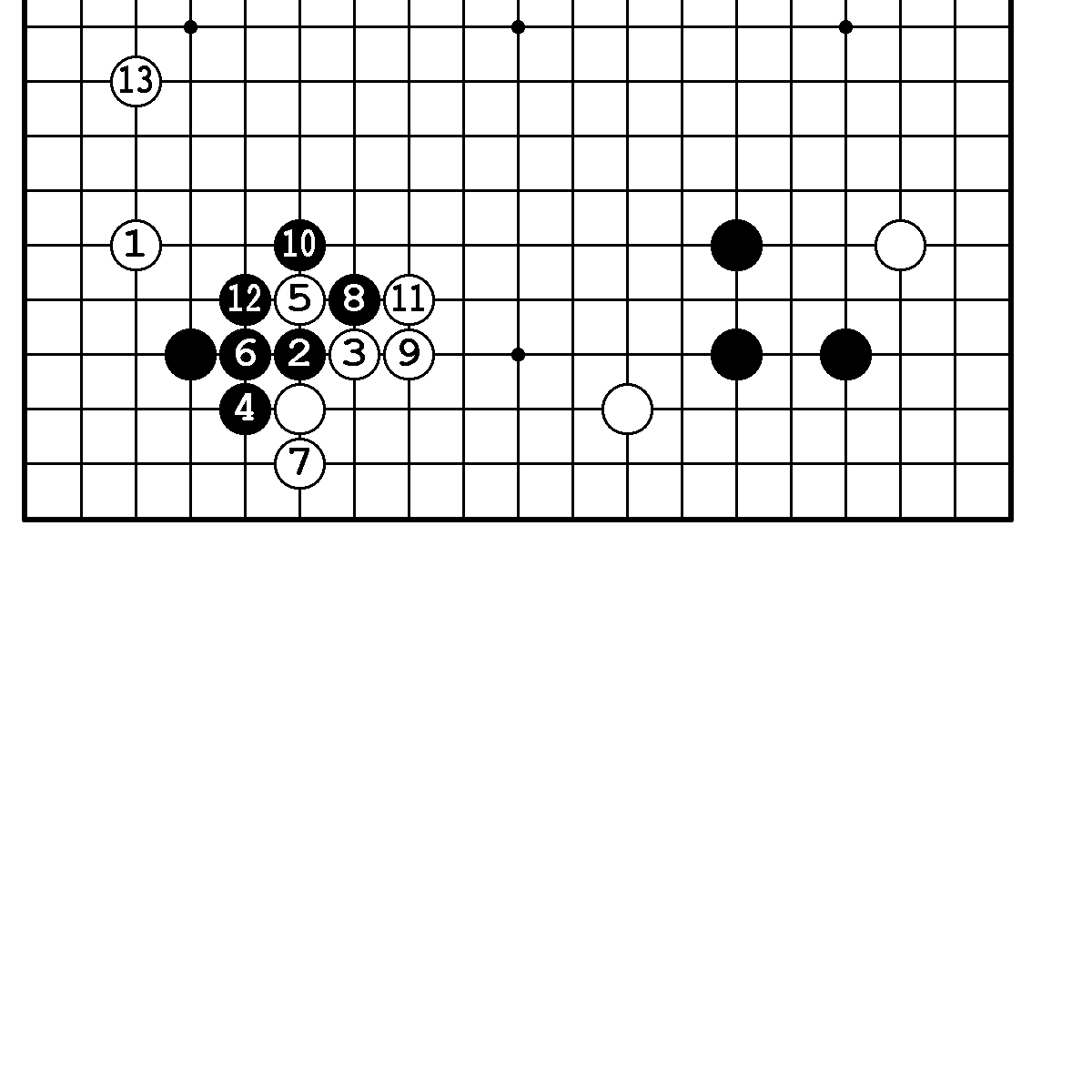      N12. Правильный ответ.                             N13. Правильный ответ.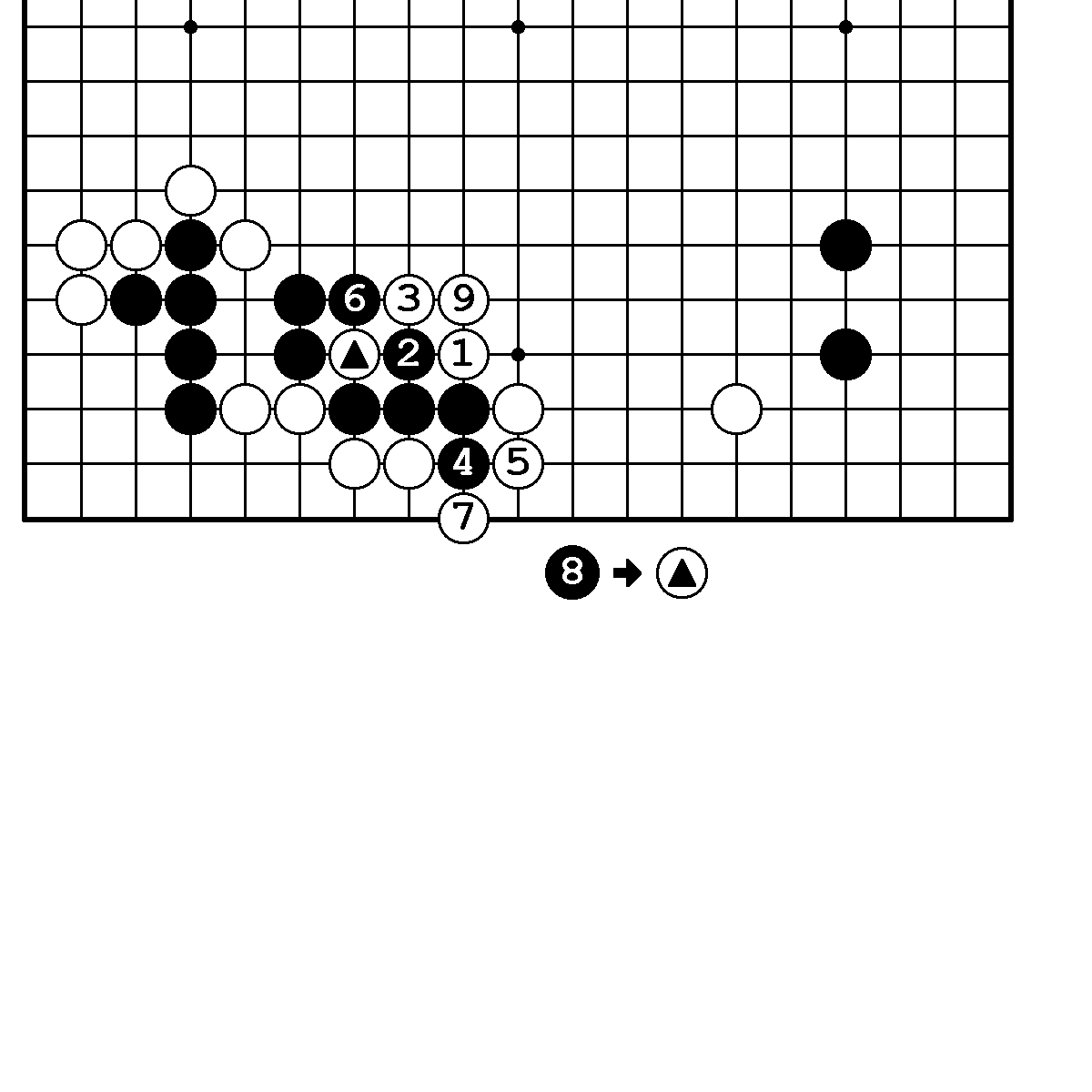 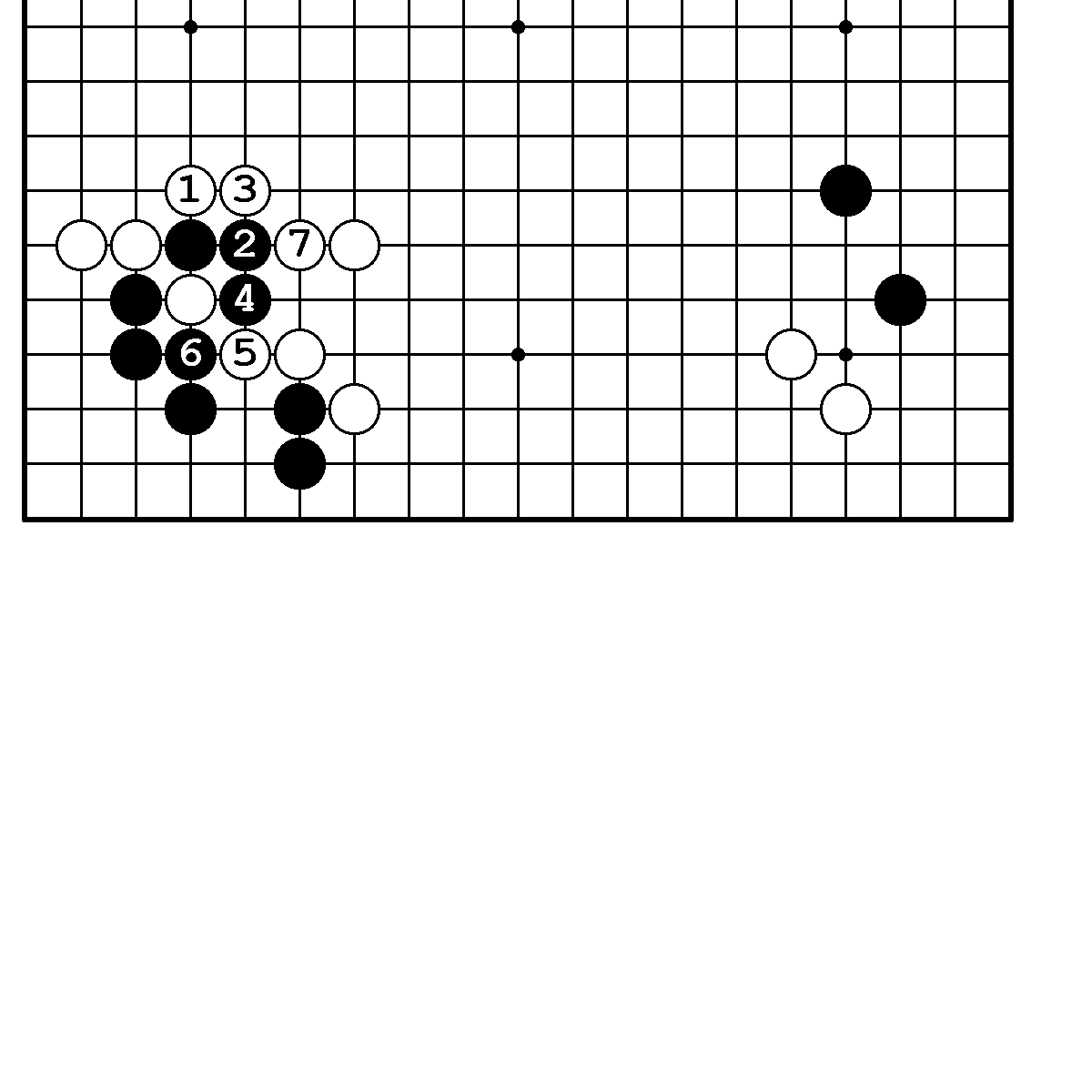       N14. Правильный ответ.                            N14. Продолжение.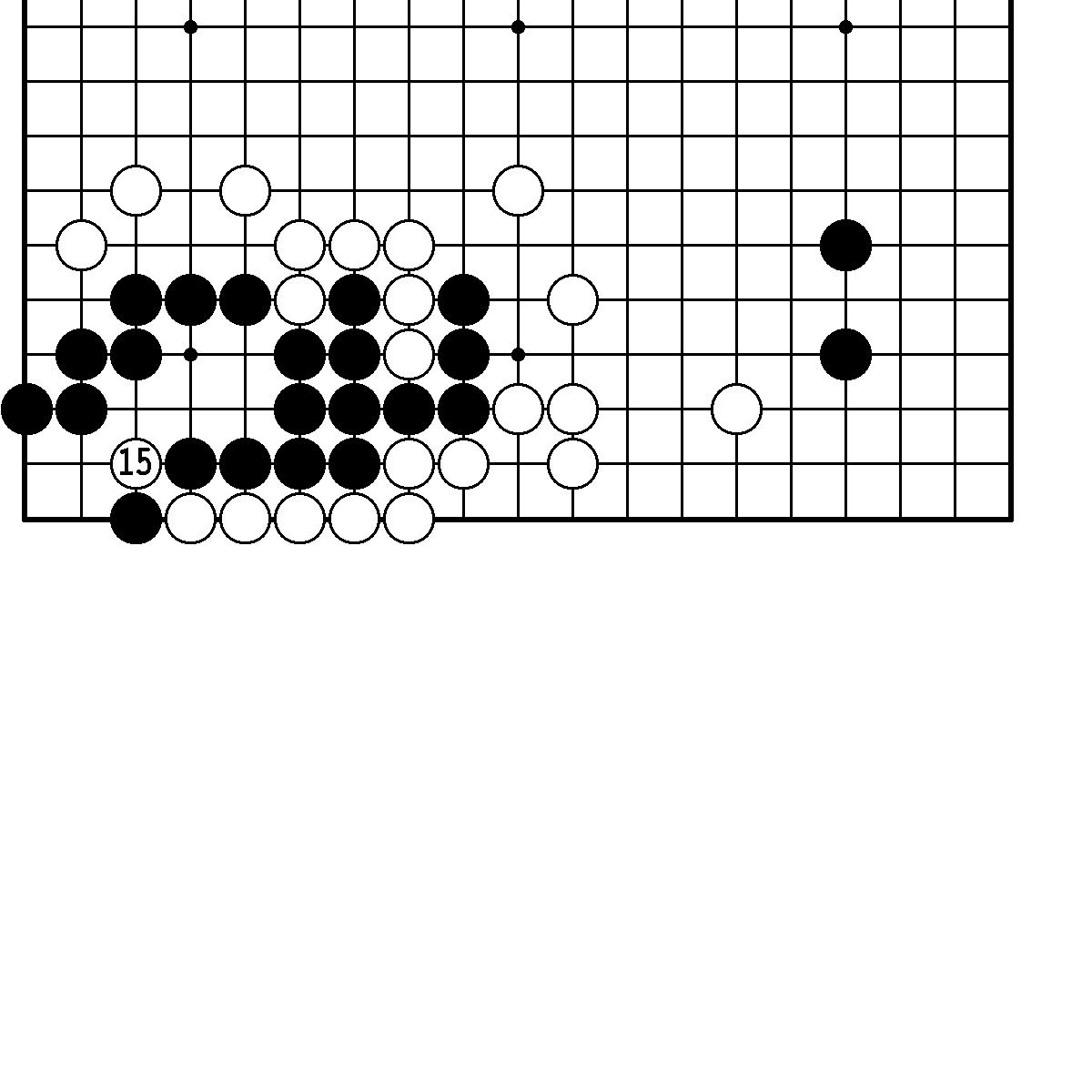 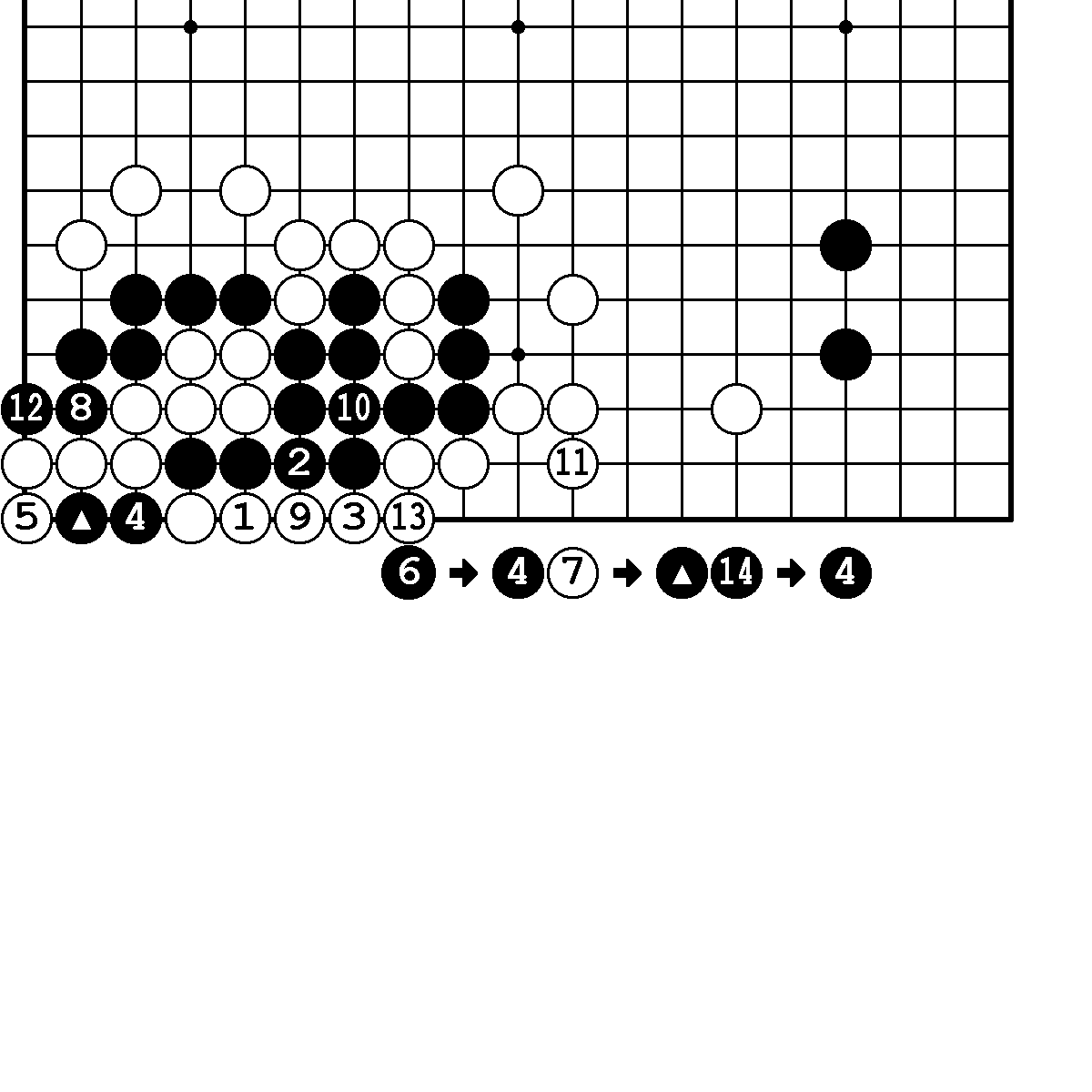                                                                   134      N15. Правильный ответ. 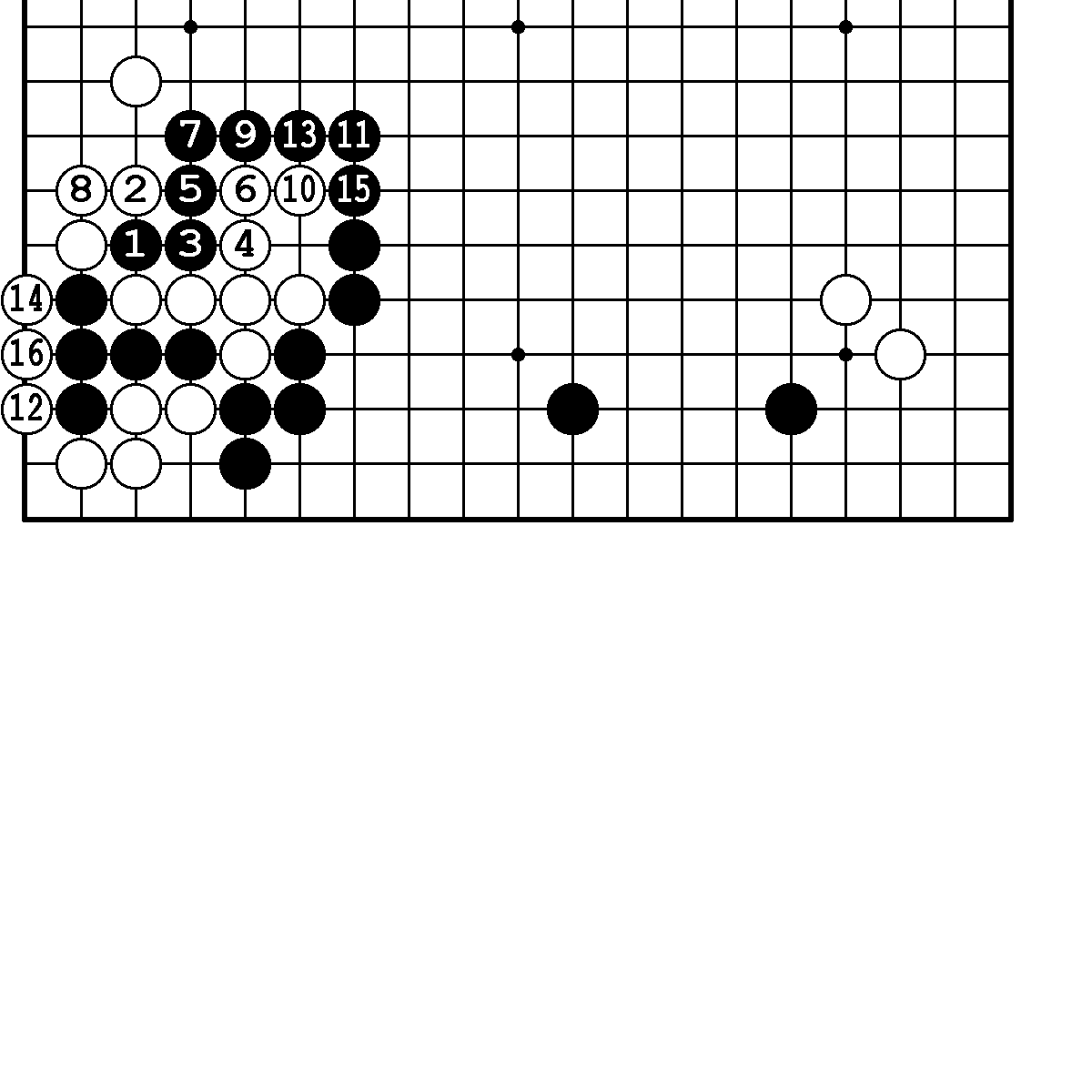                                Глава 15. “Оси-цибуси”-тесудзи.     N1. Ход белых. Трудность В.                  N2. Ход белых. Трудность В.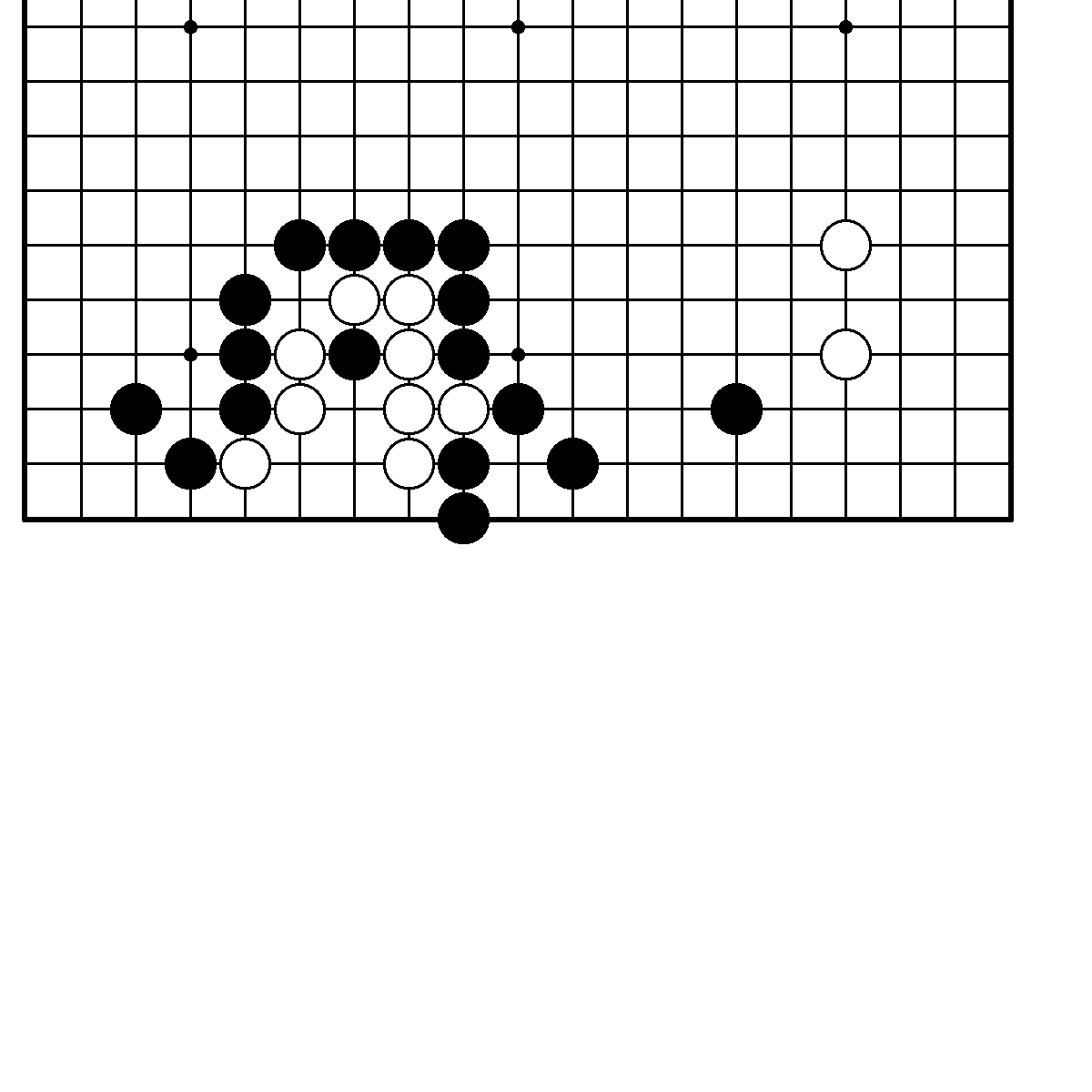 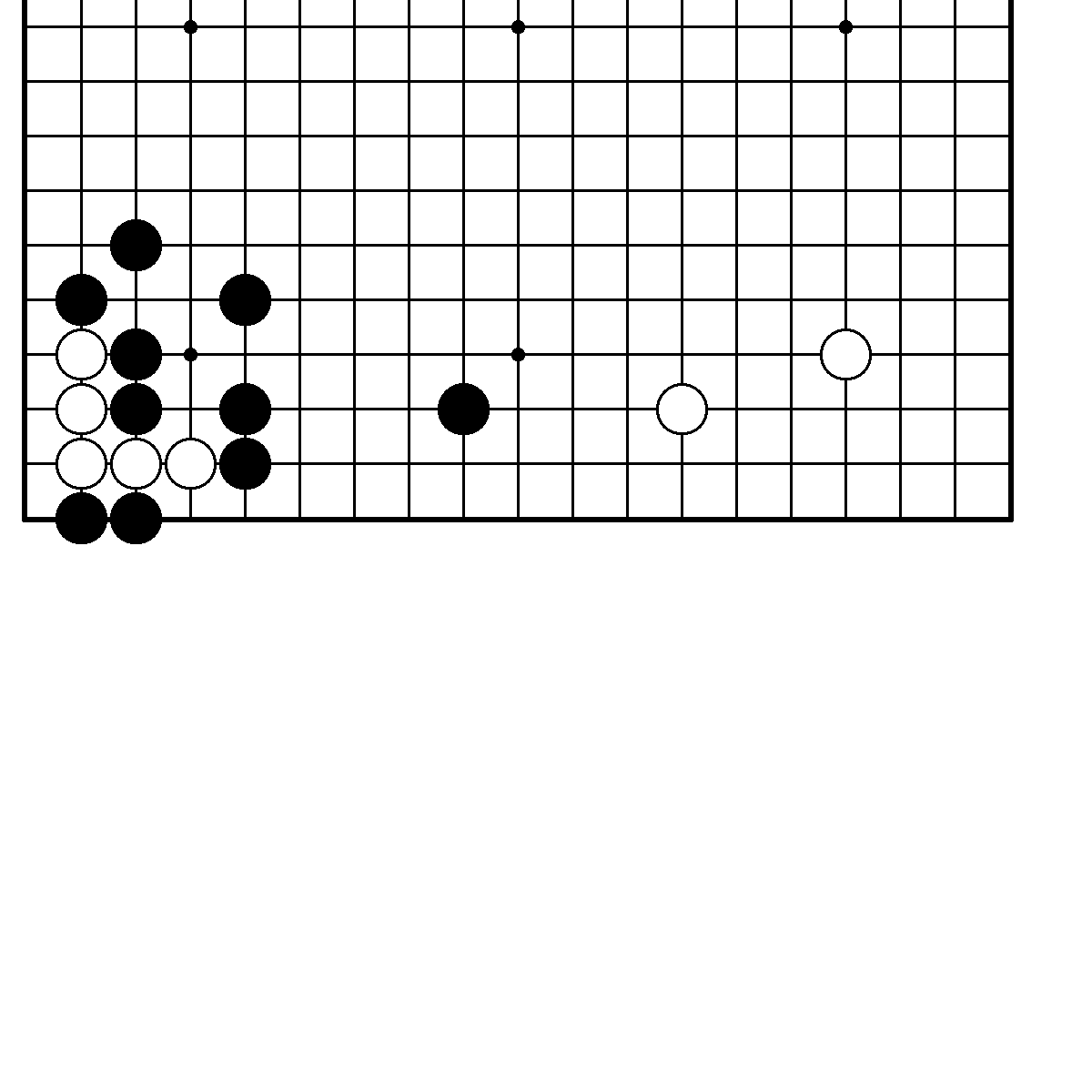      N3. Ход белых. Трудность C.                   N4. Ход черных. Трудность В.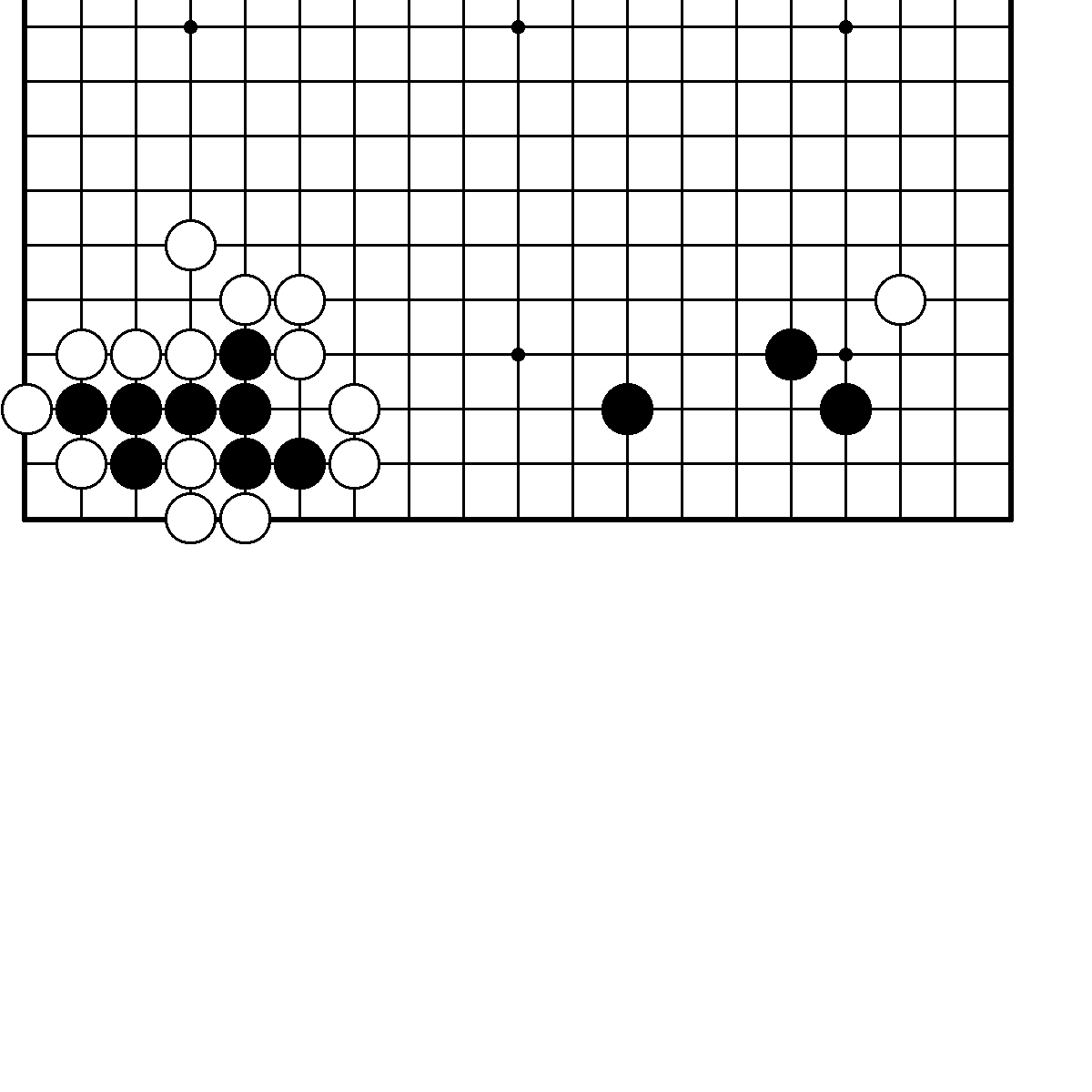 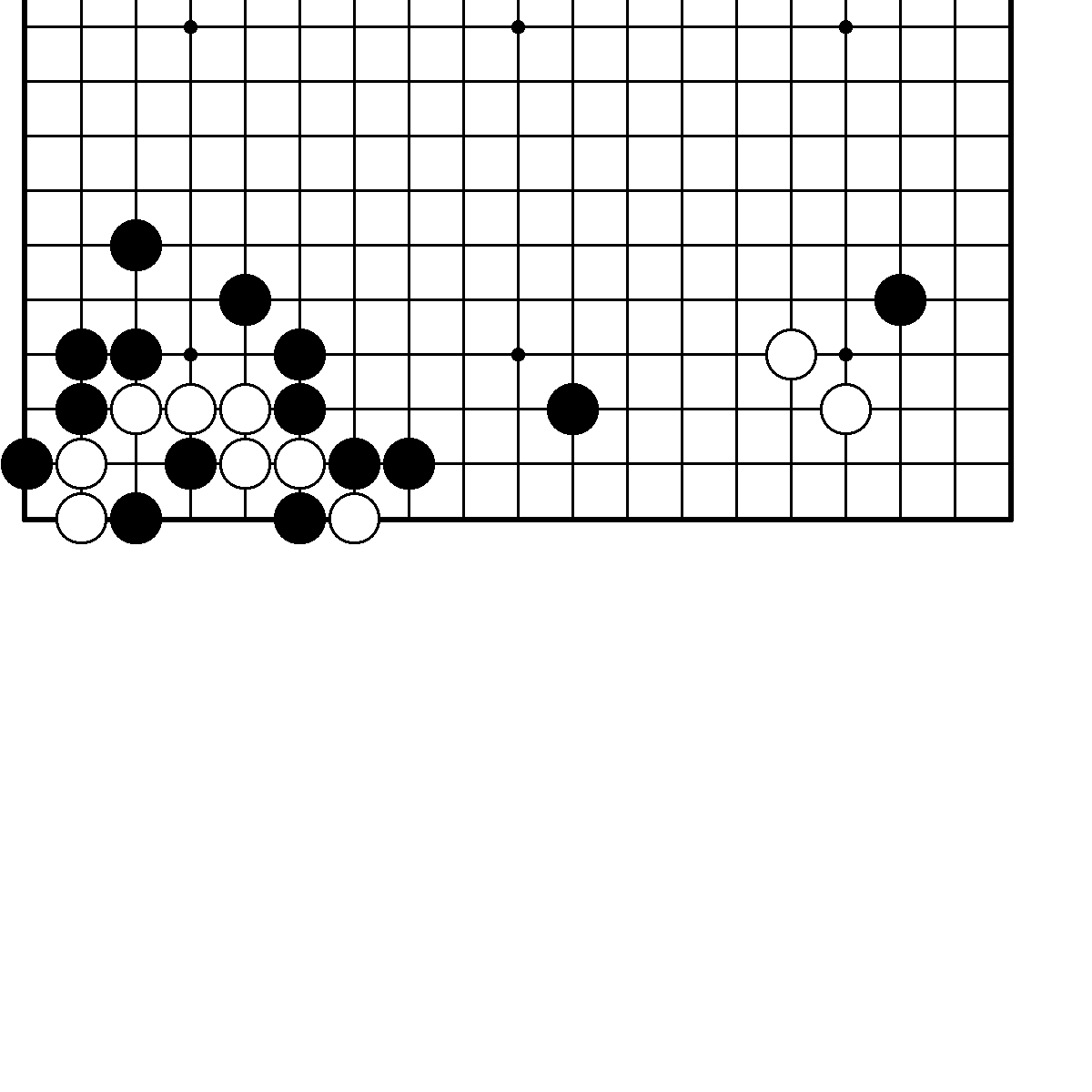     N5. Ход белых. Трудность А.                     N6. Ход белых. Трудность А.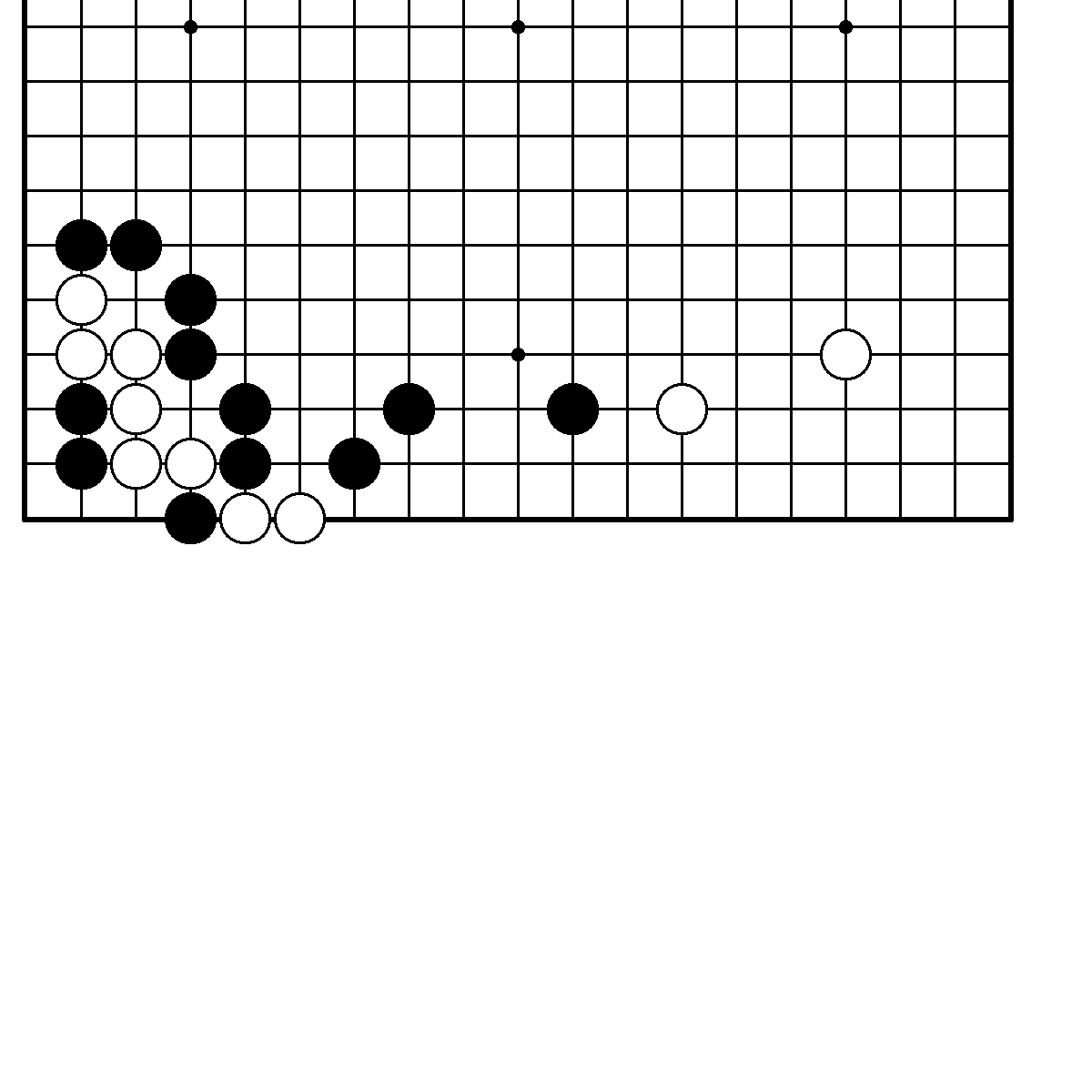 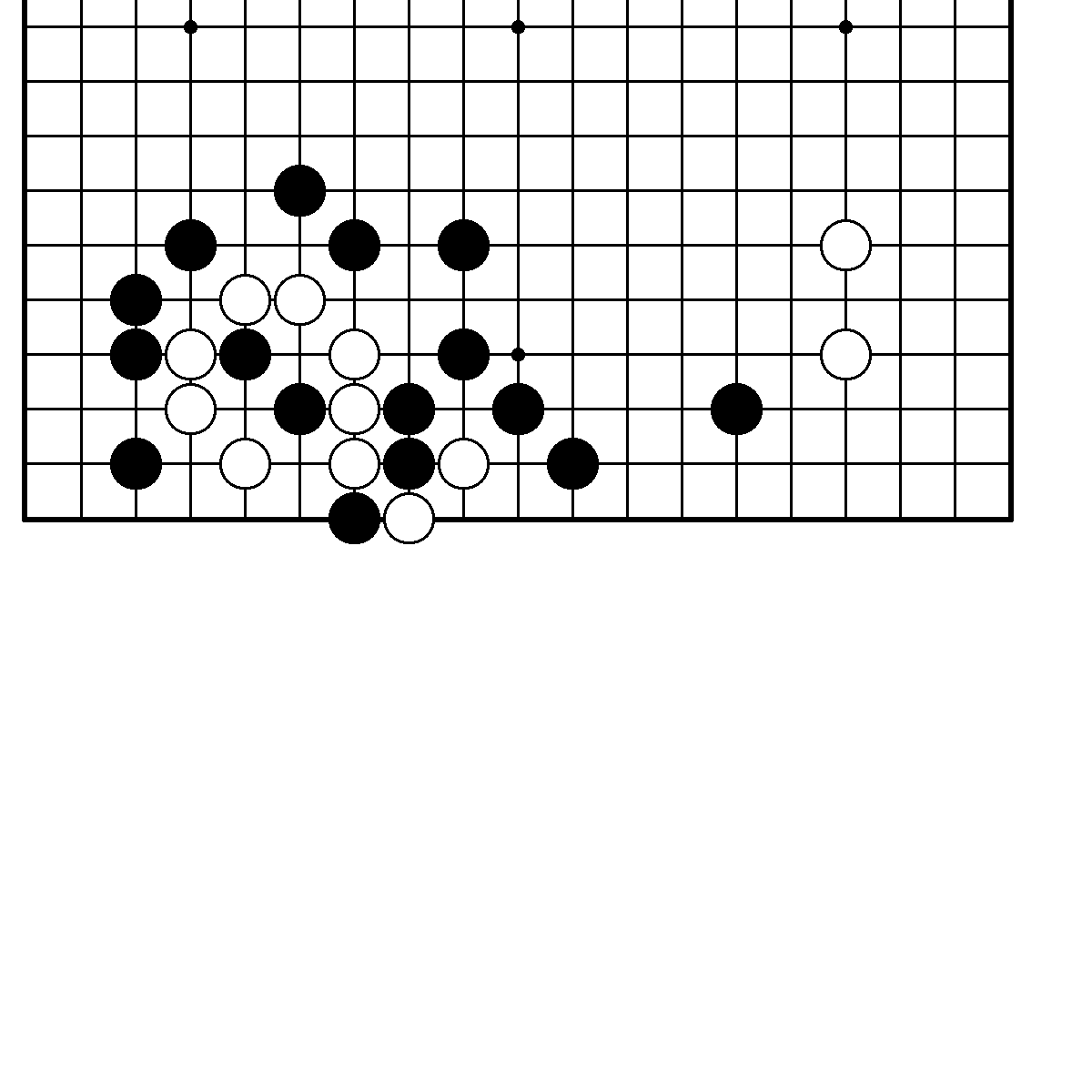                                                                   135      N7. Ход белых. Трудность А.                   N8. Ход белых. Трудность А.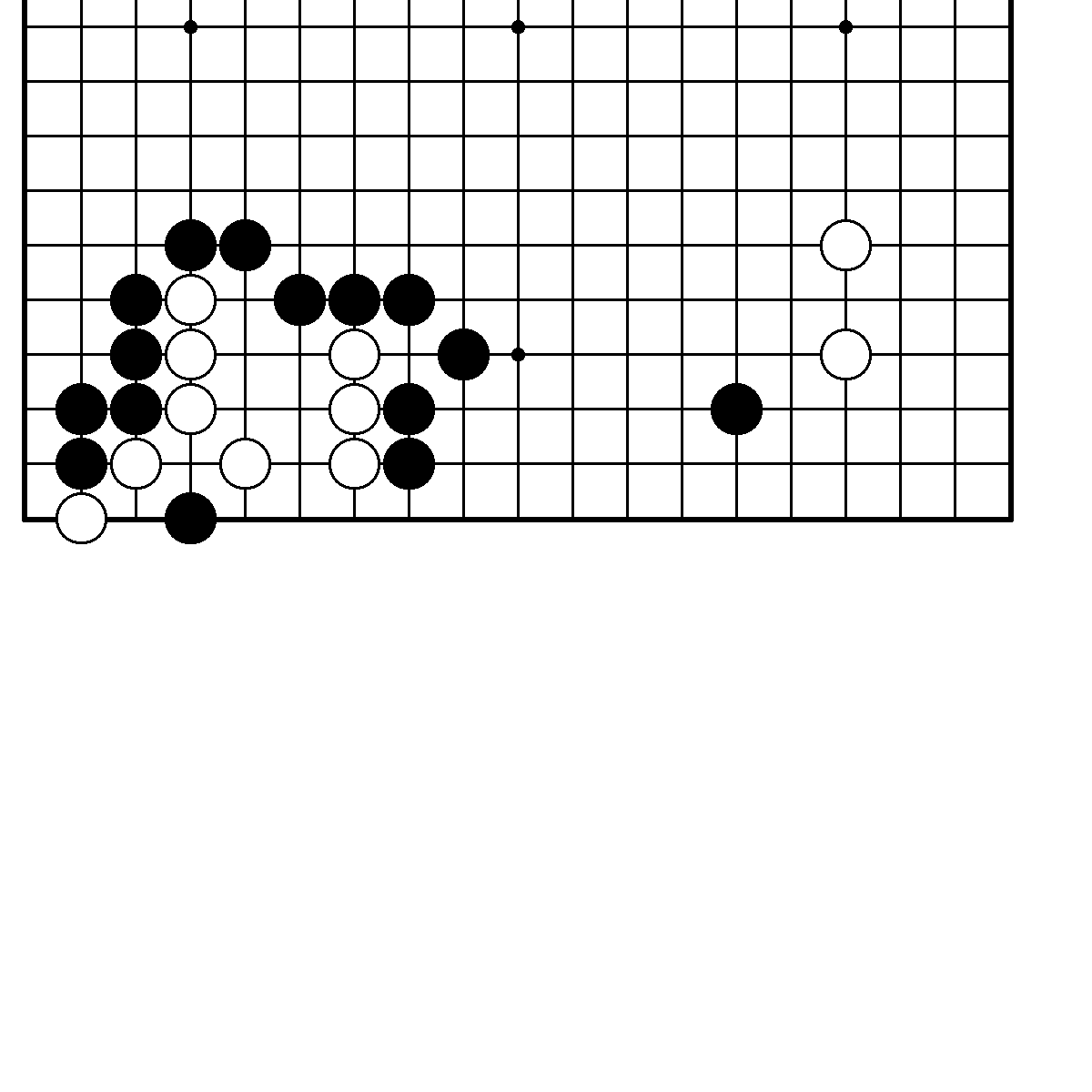 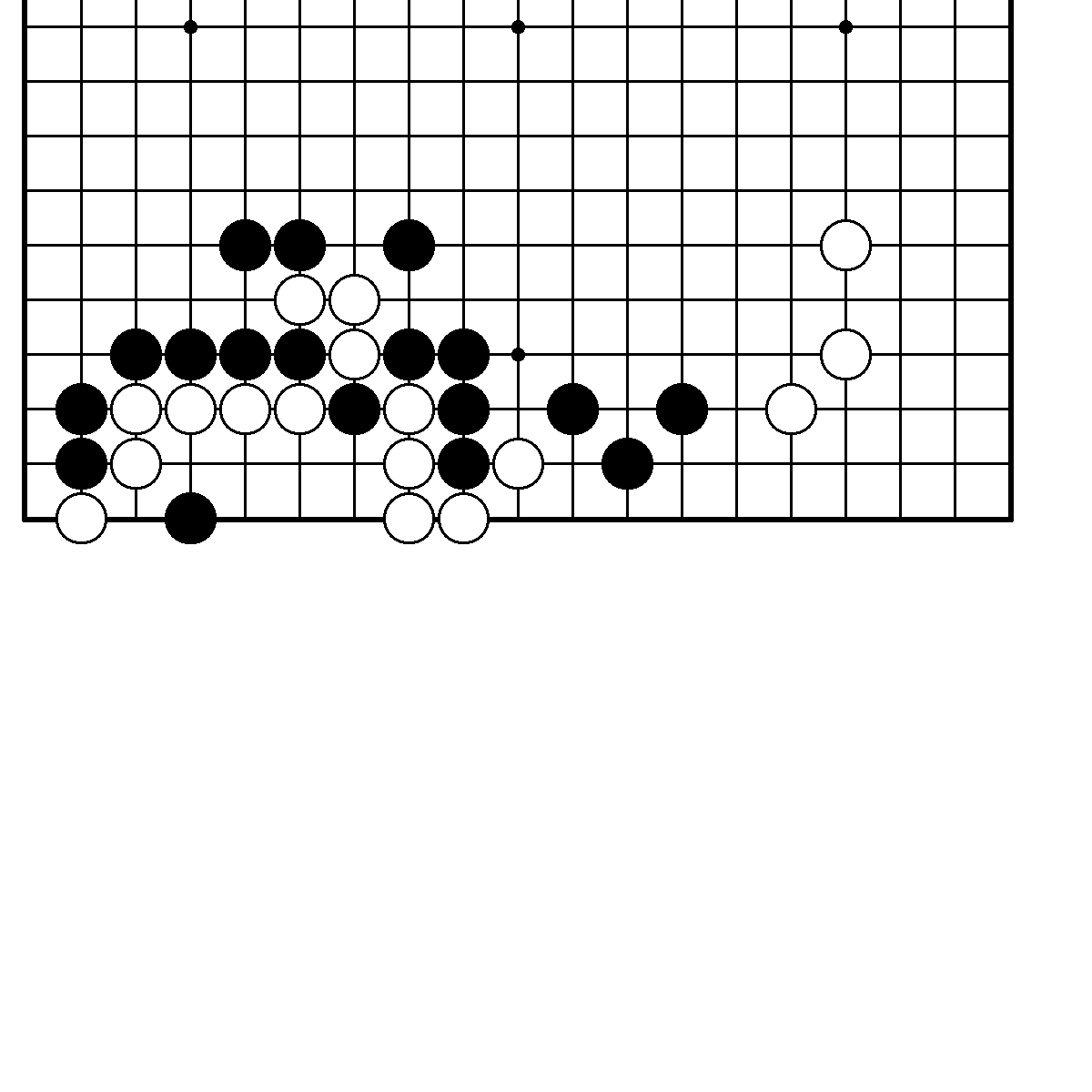                                             Ответы к главе 15.      N1. Правильный ответ.                              N2. Правильный ответ.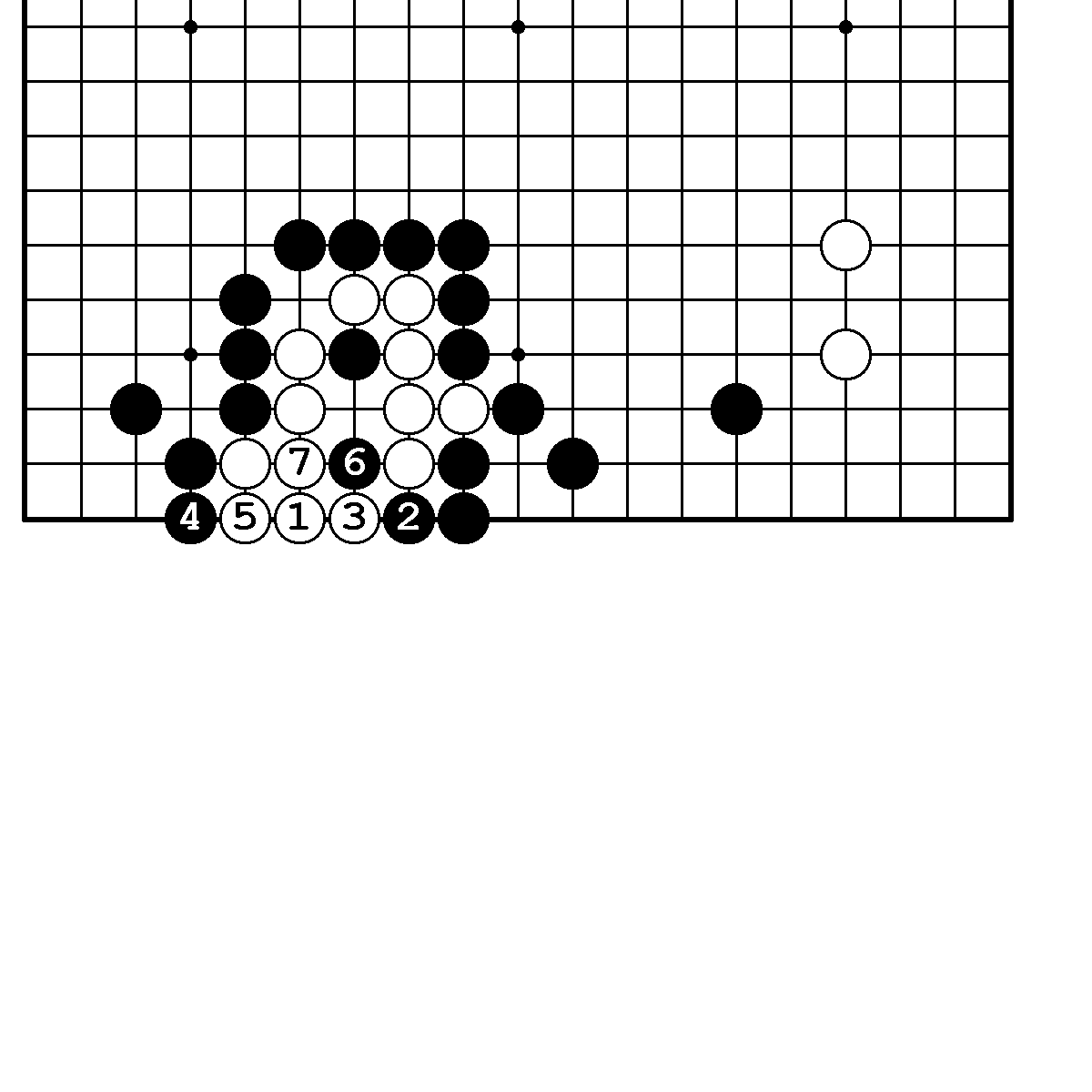 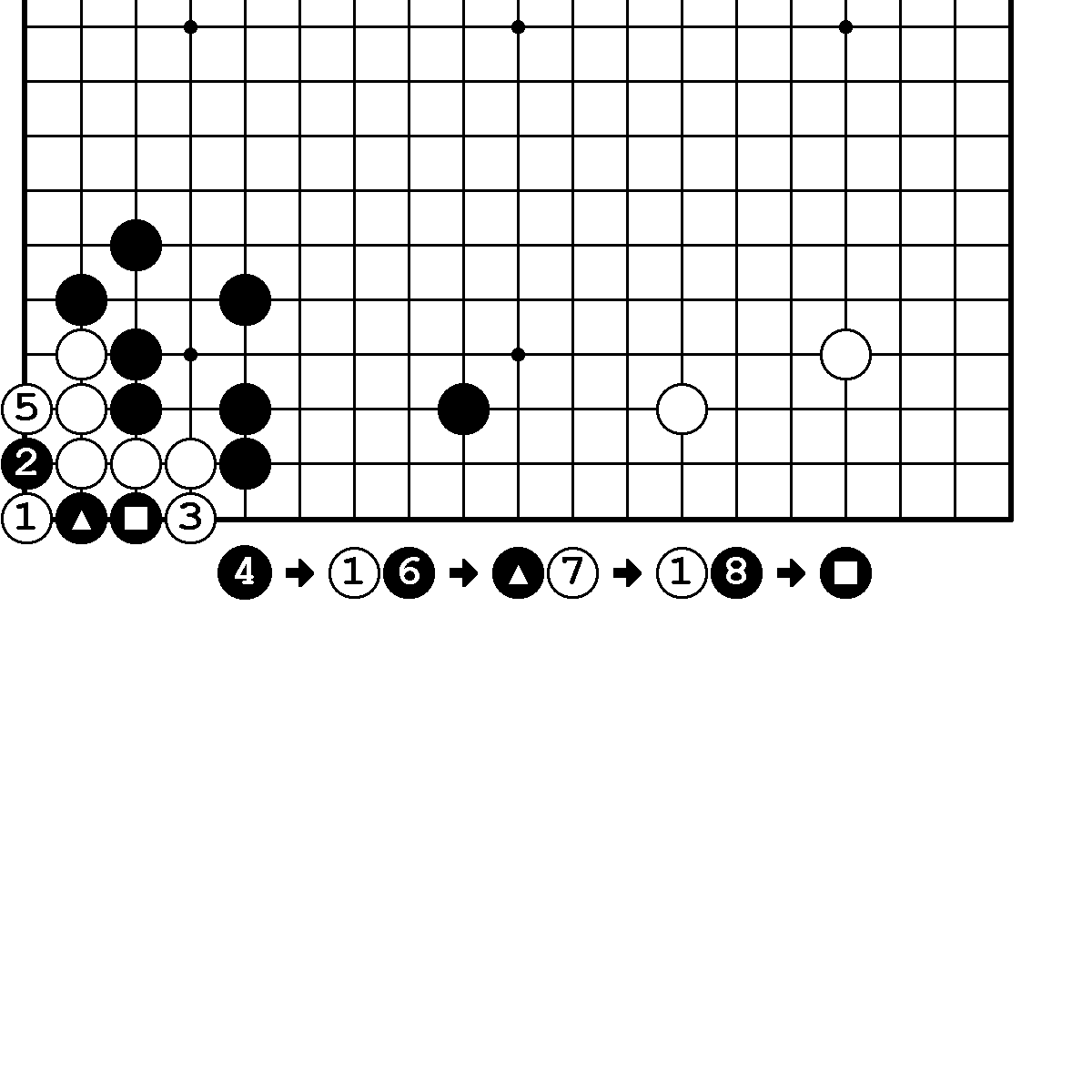      N3. Правильный ответ.                              N4 Правильный ответ.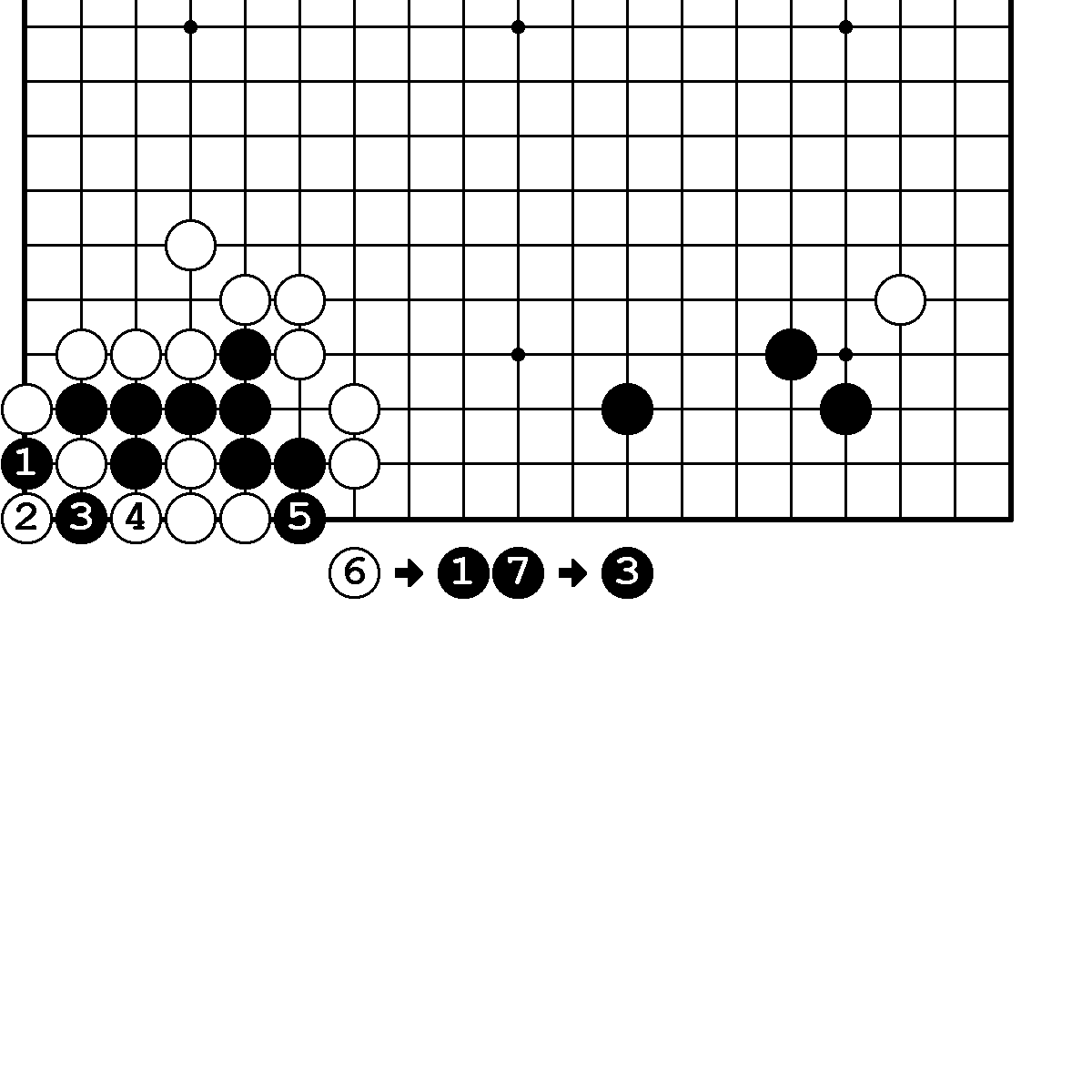 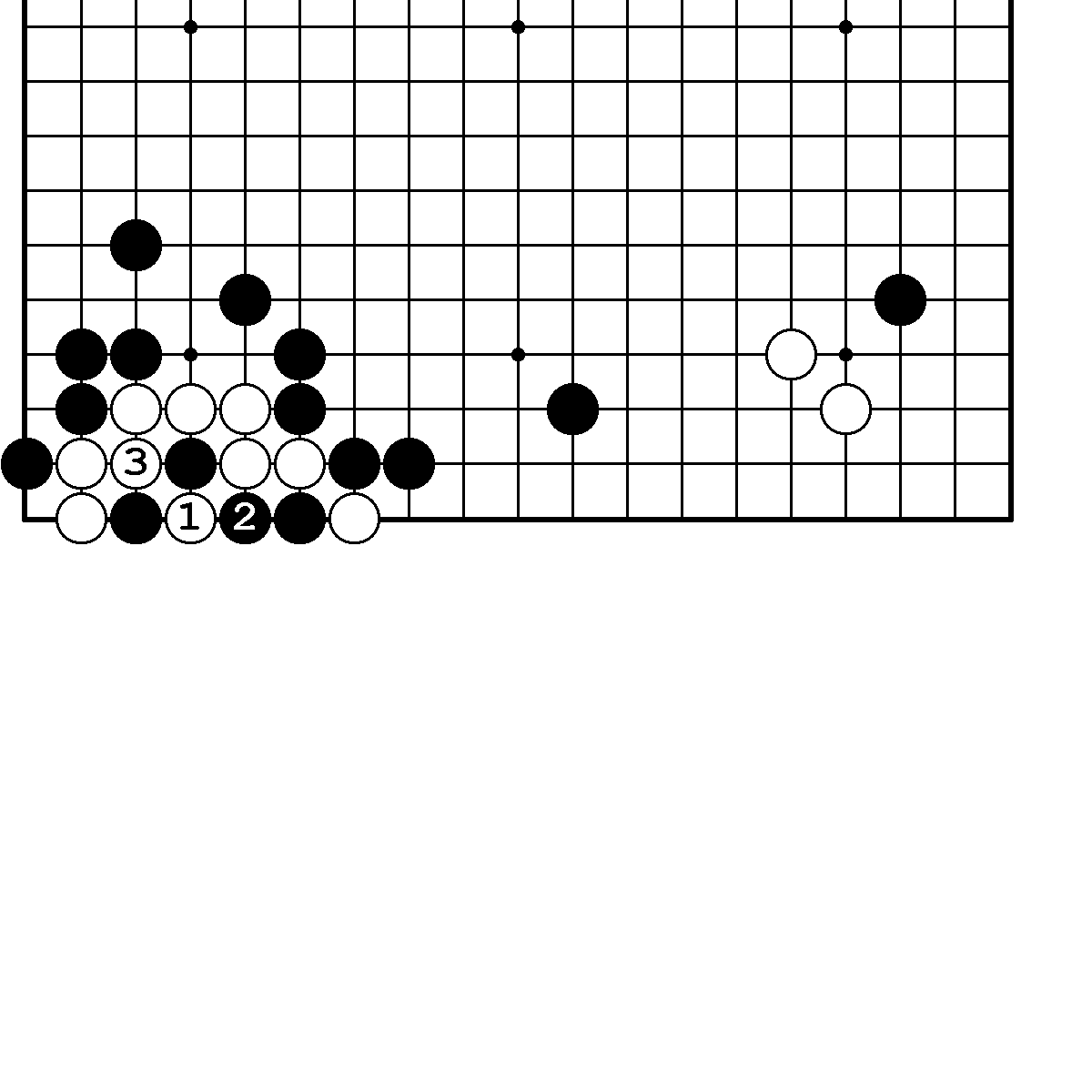      N5. Правильный ответ.                              N6. Правильный ответ.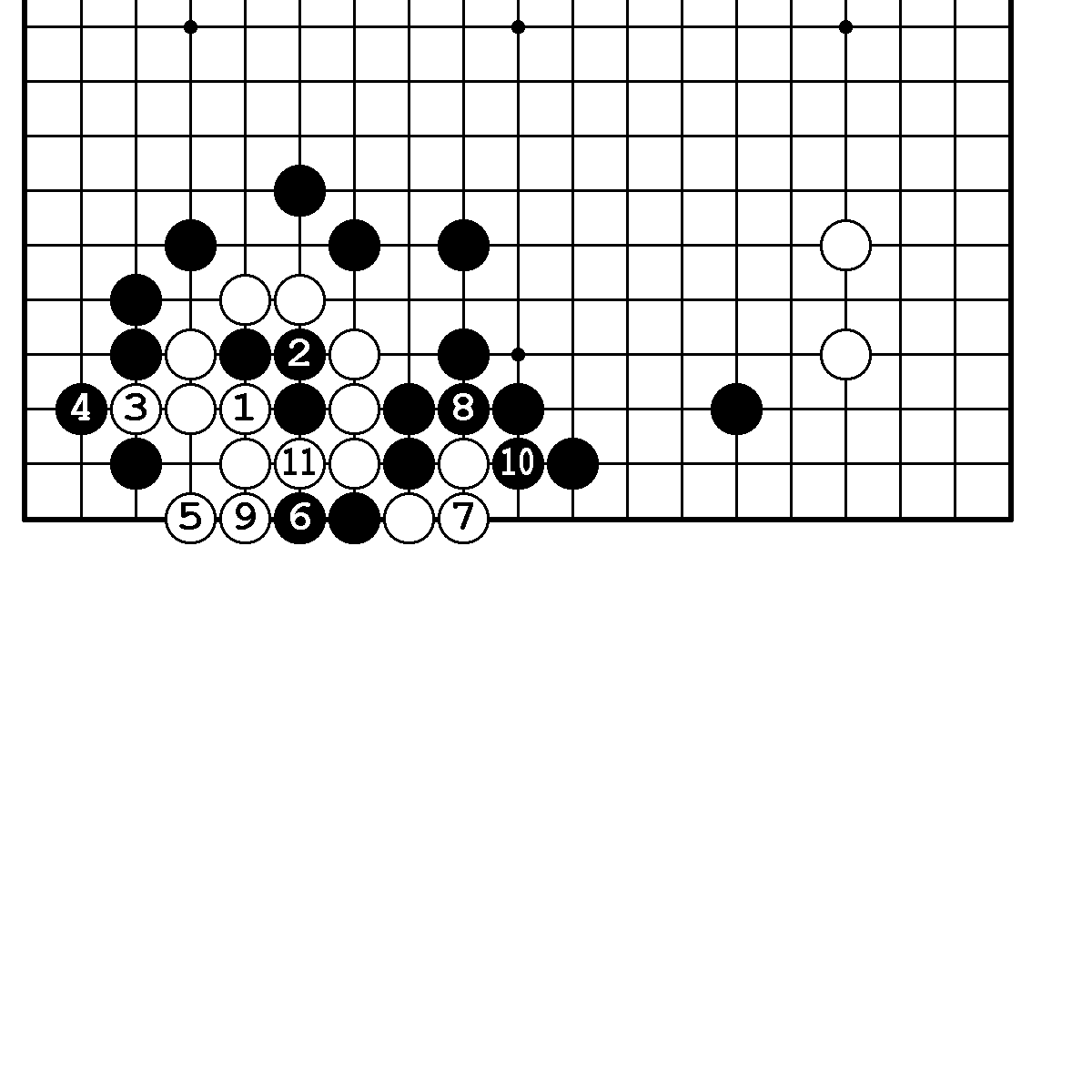 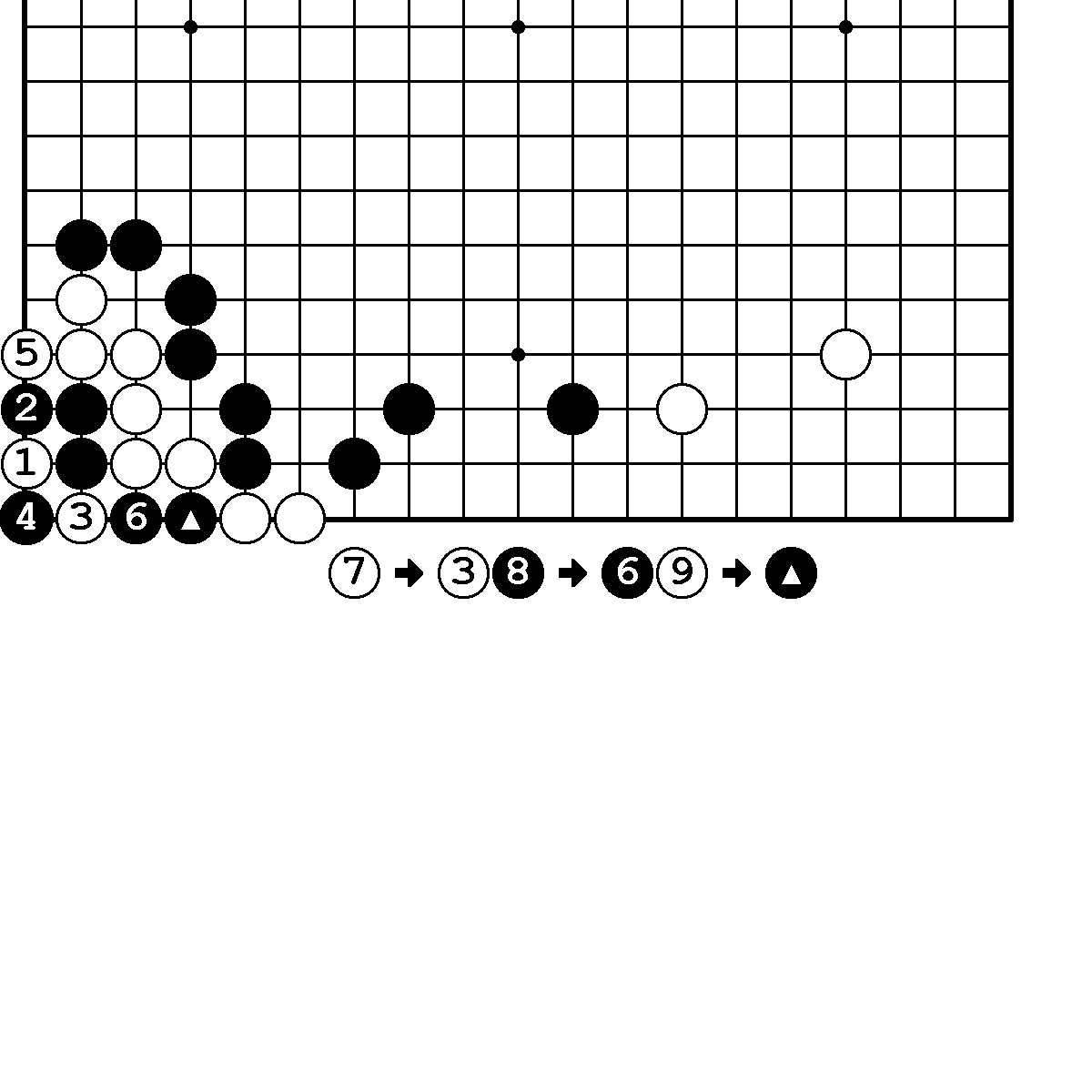                                                                    136     N7. Правильный ответ.                              N8. Правильный ответ.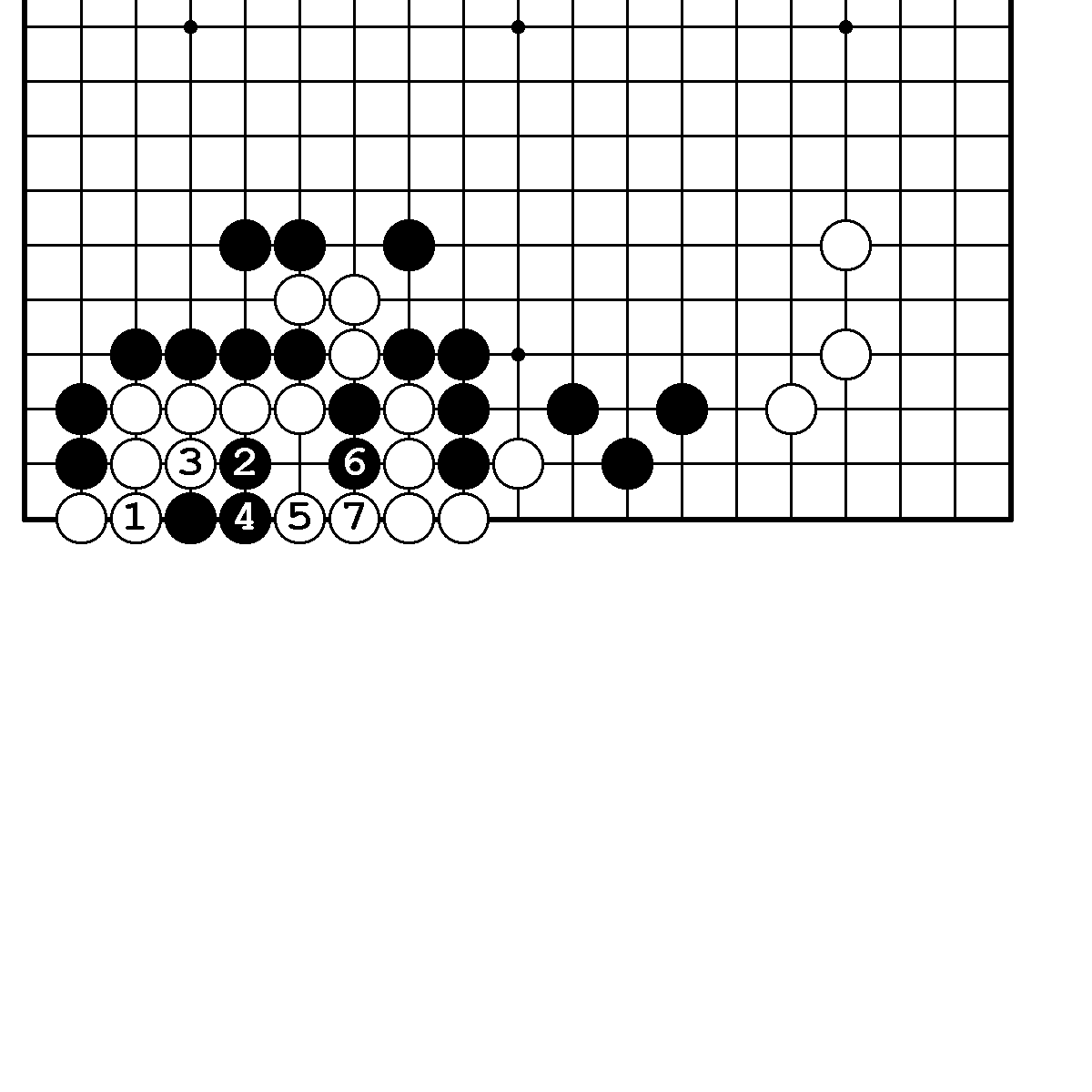 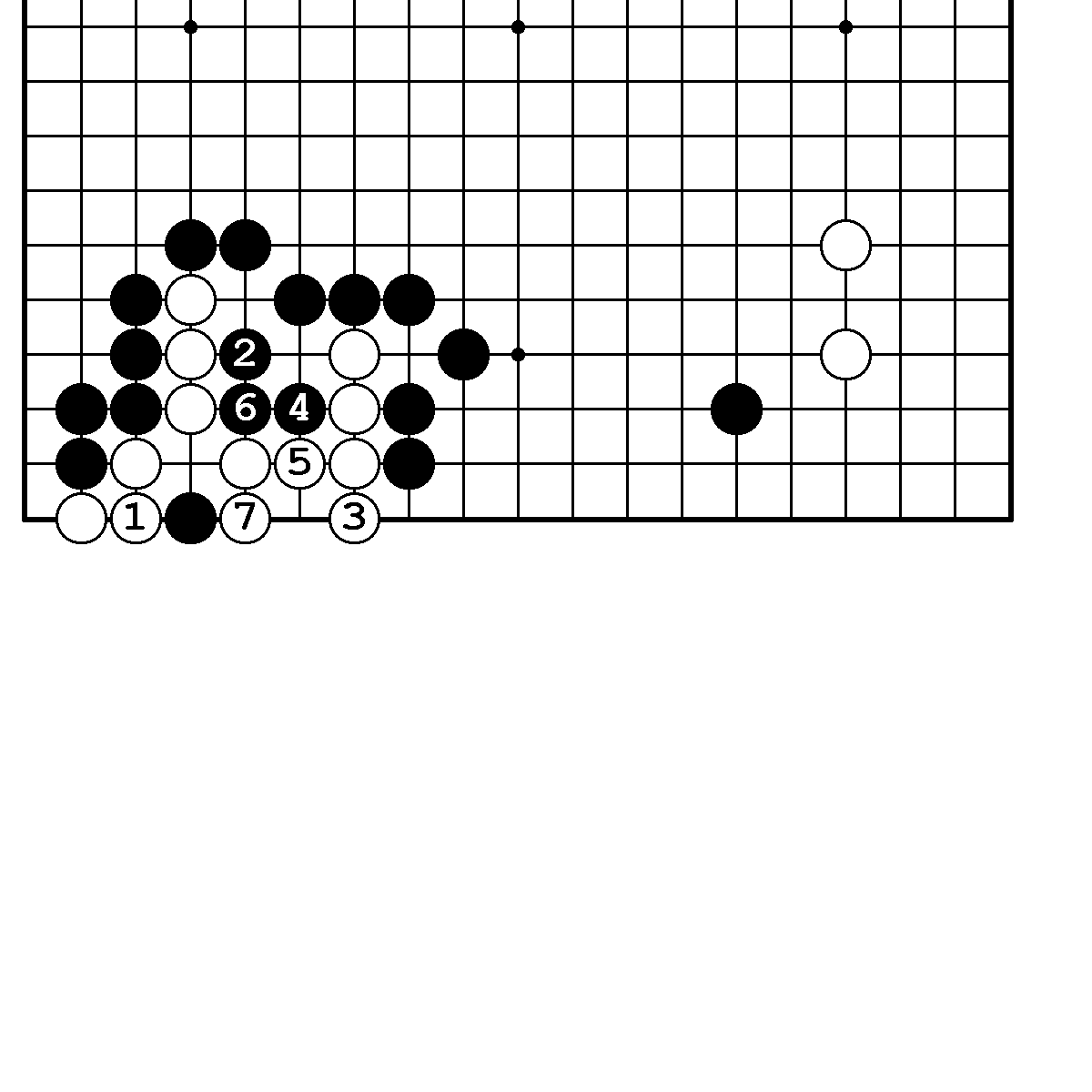                            Глава 16. “Тоби”-тесудзи .     N1. Ход черных. Трудность А.                 N2.Ход белых. Трудность А.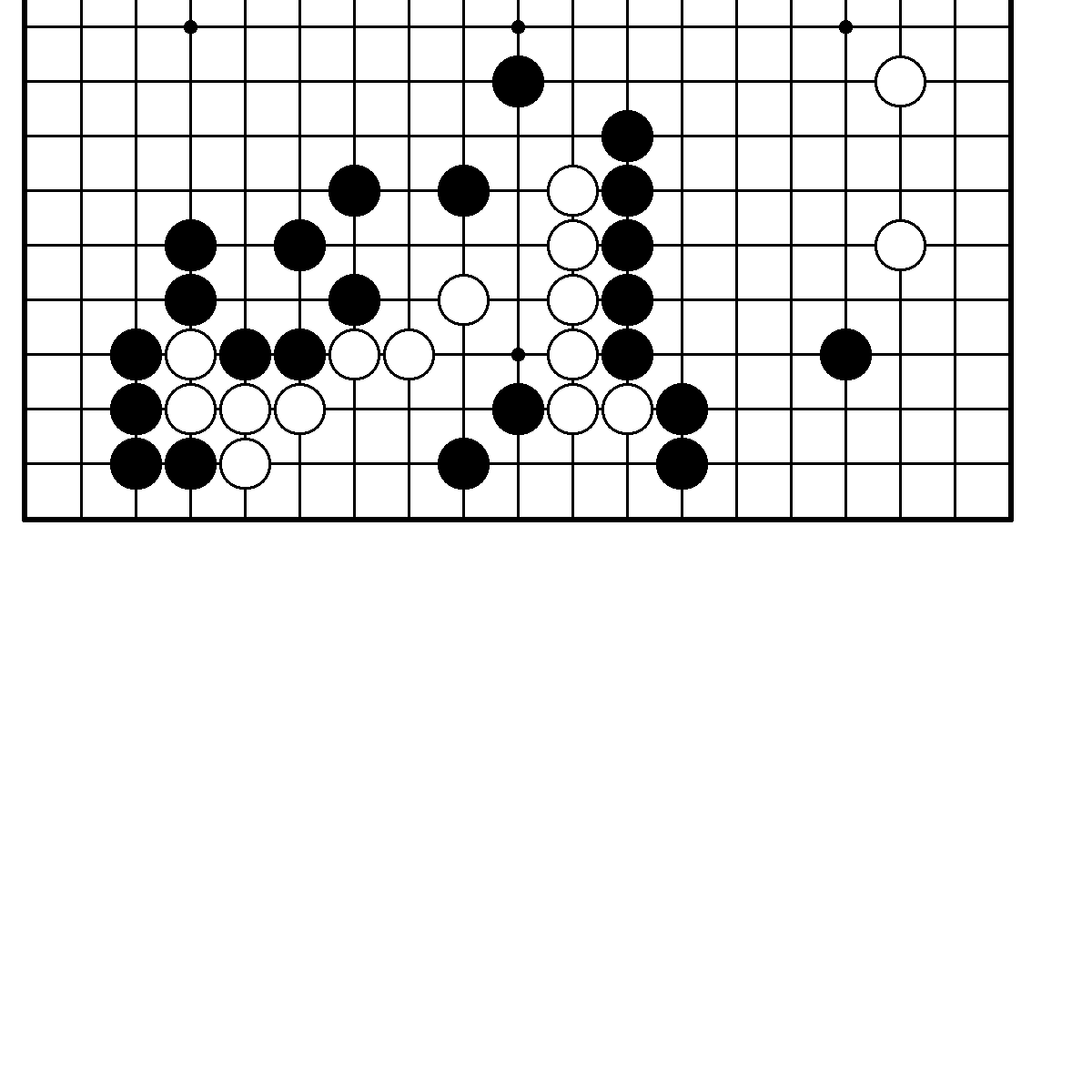 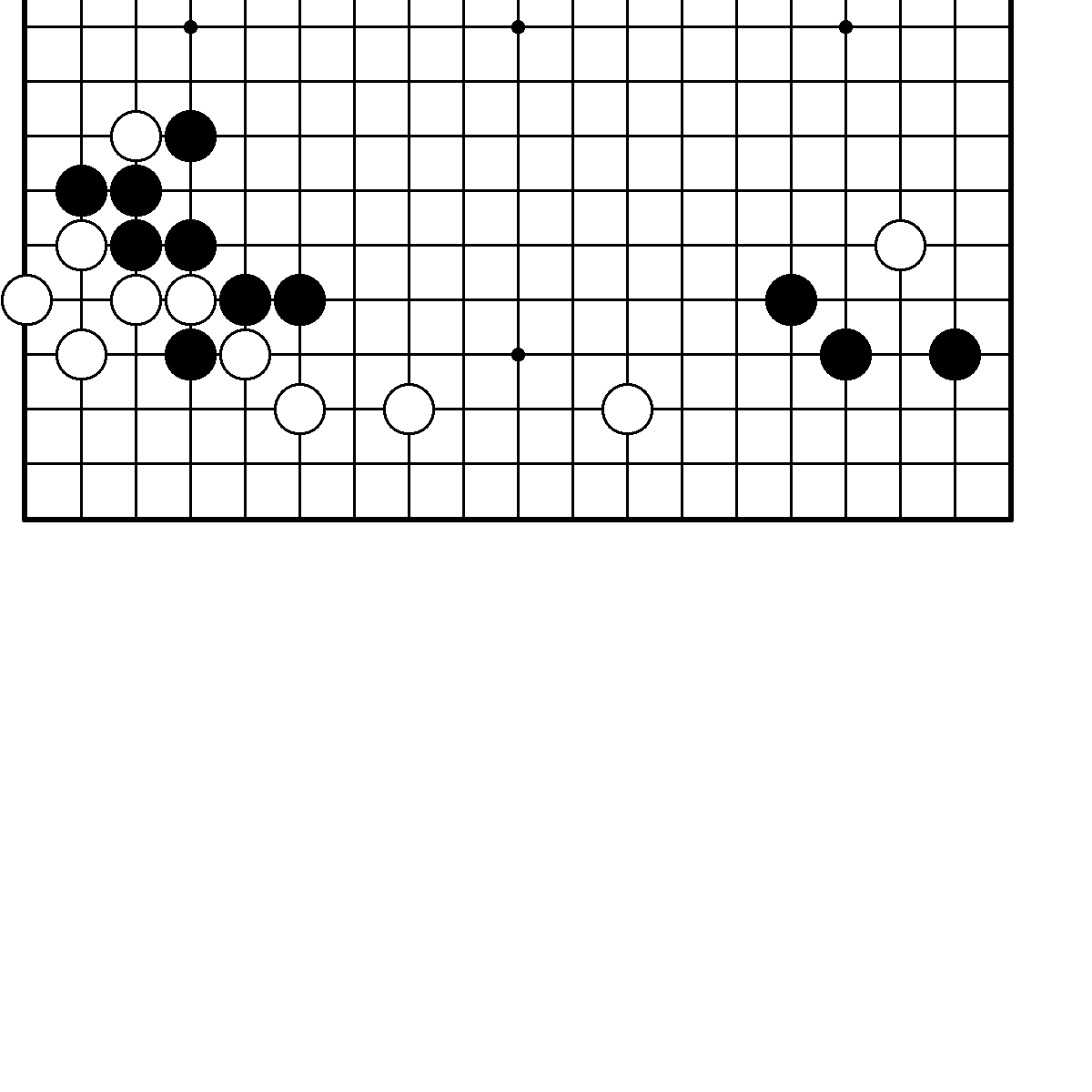      N3. Ход белыз. Трудность С.                    N4.Ход черных. Трудность В.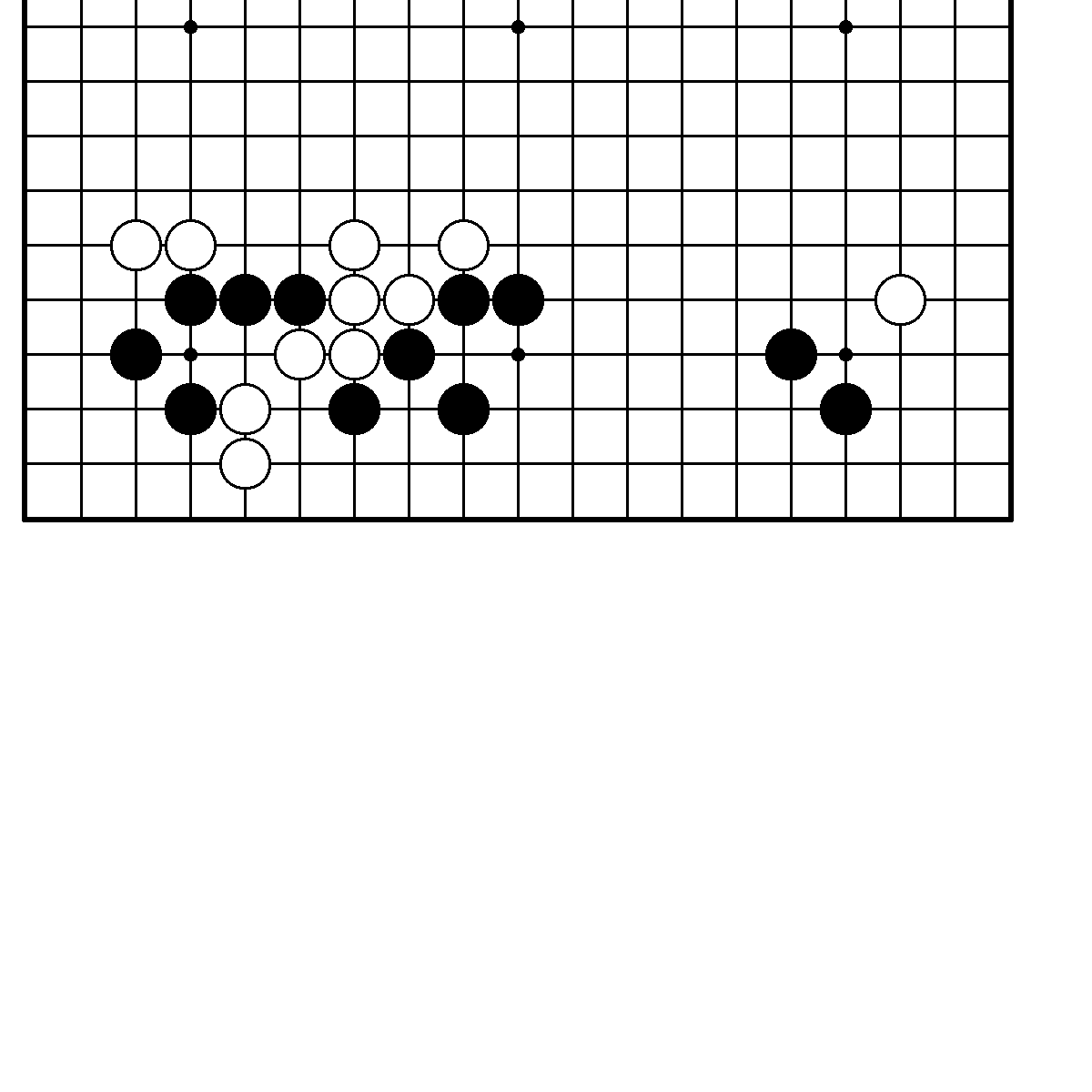      N5. Ход черных. Трудность А.                 N6.Ход черных. Трудность В.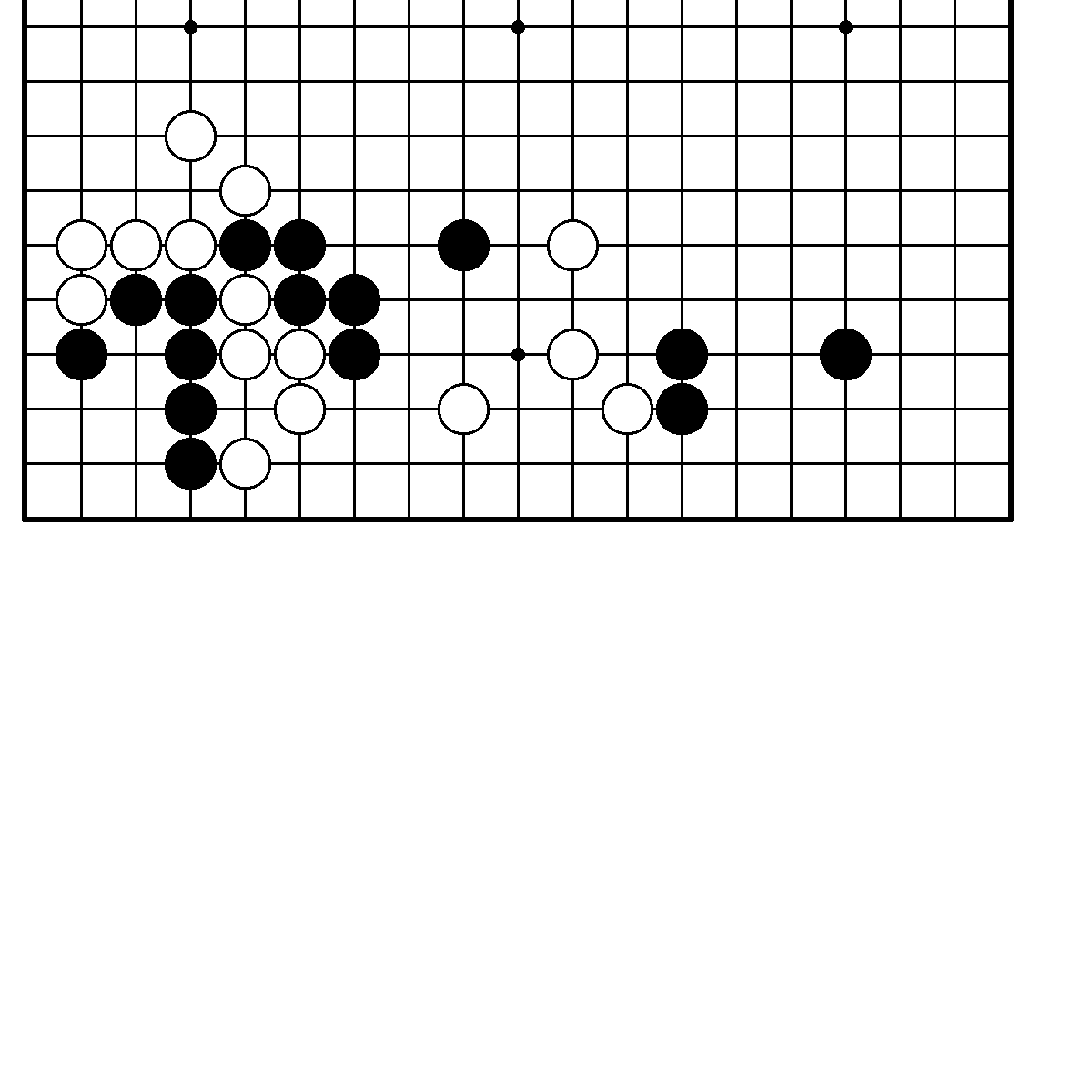 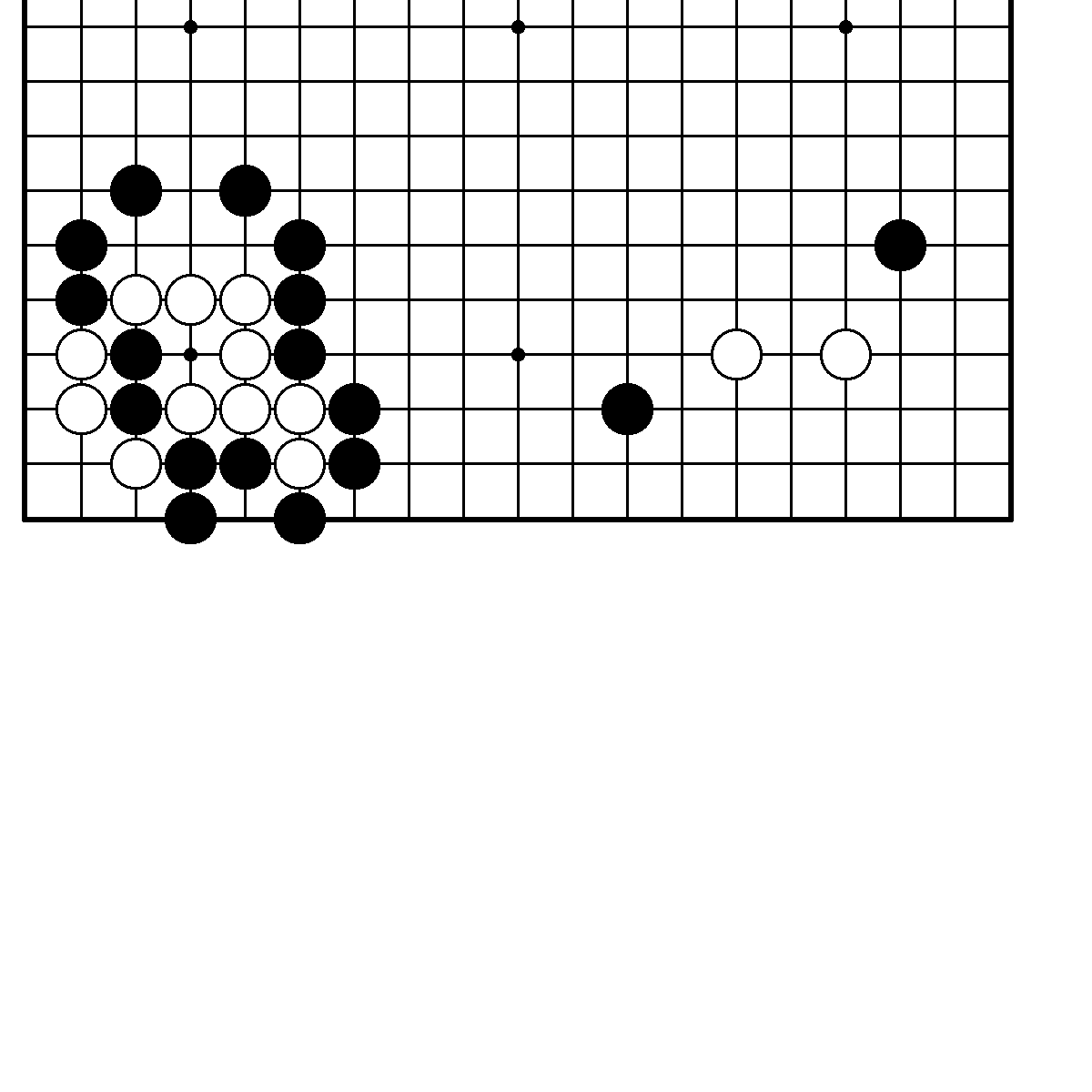                                                                   137      N7. Ход белых. Трудность А.                 N8.Ход белых. Трудность А.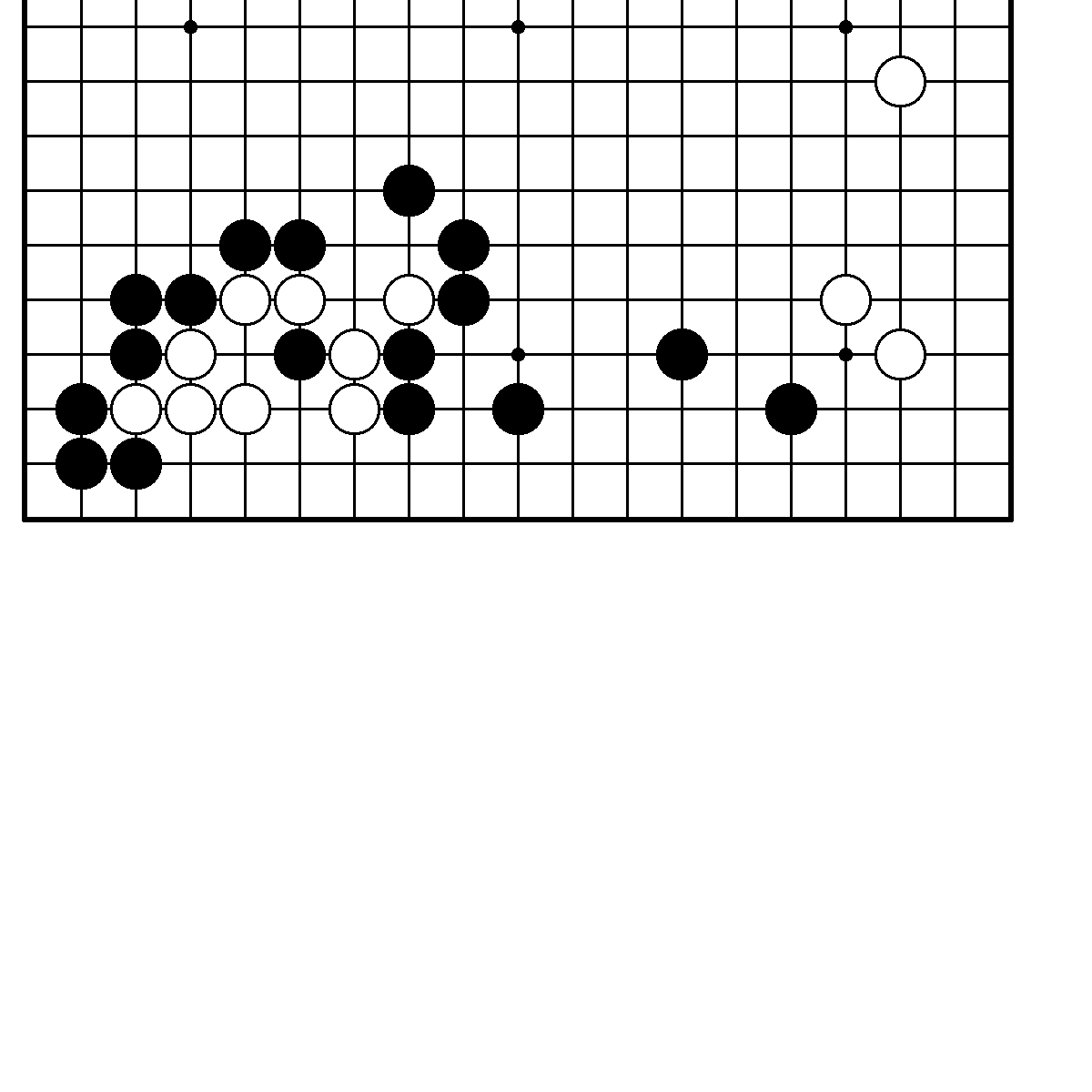 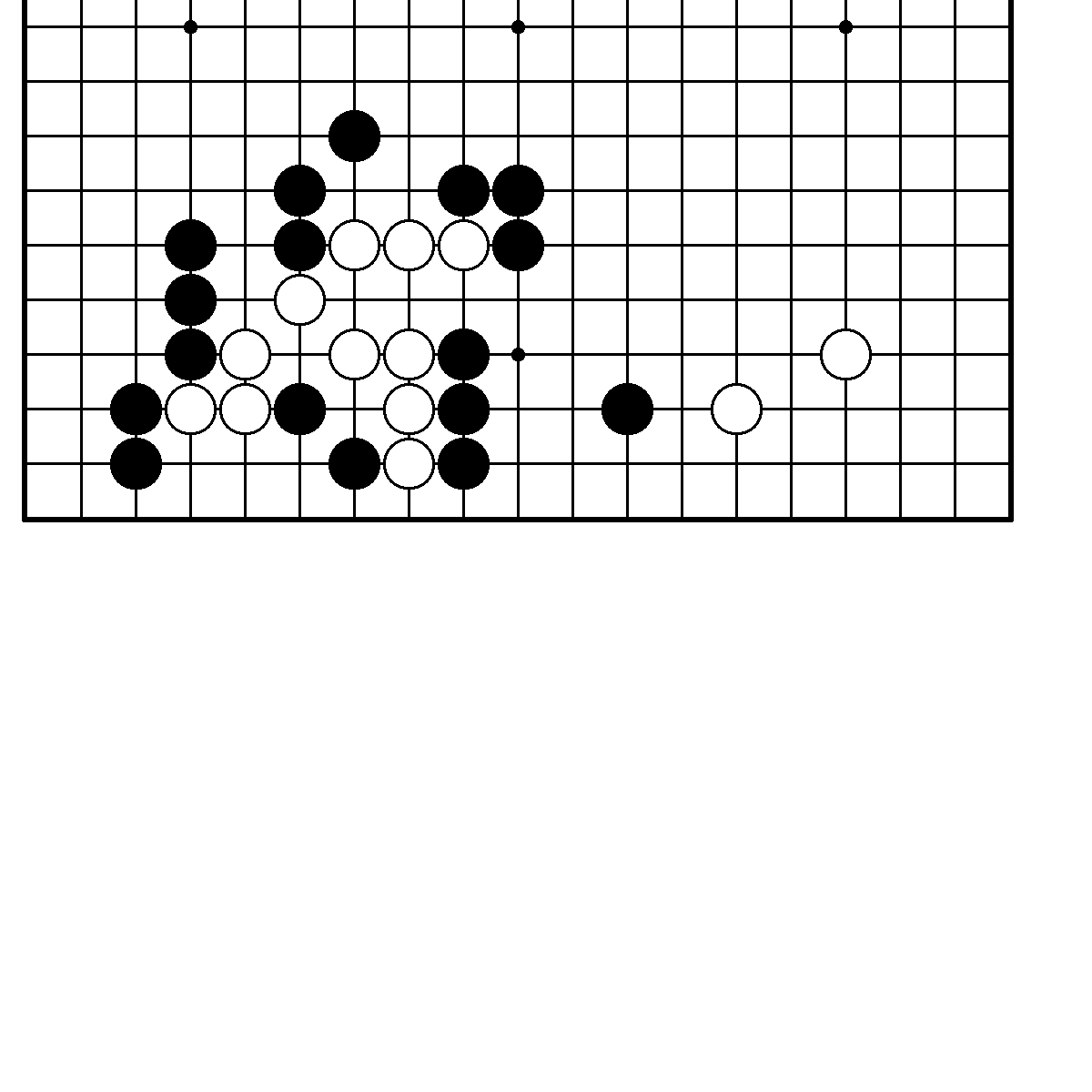      N9. Ход черных. Трудность А.                 N10.Ход черных. Трудность А.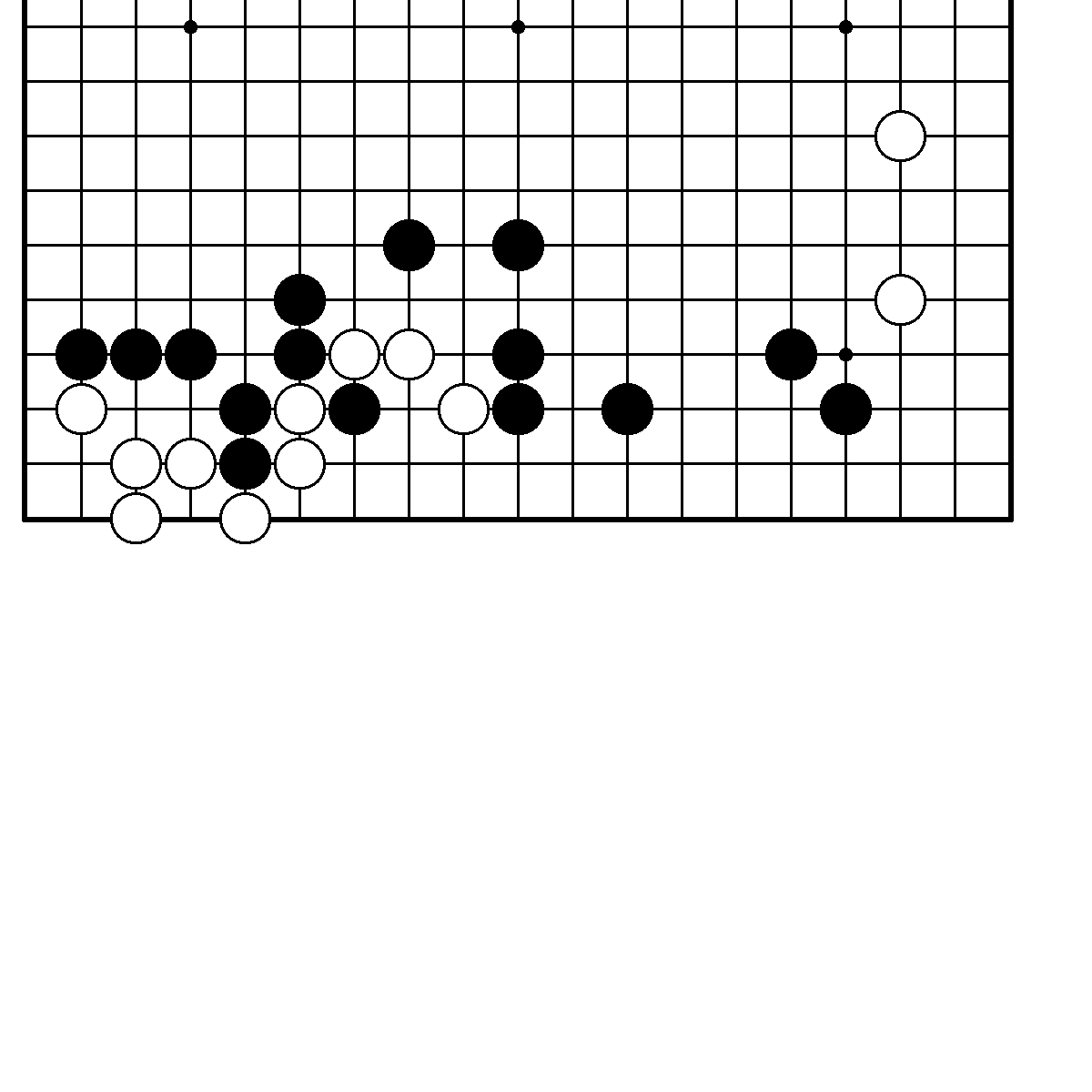                                            Ответы к главе 16.      N1. Правильный ответ.                             N2. Правильный ответ.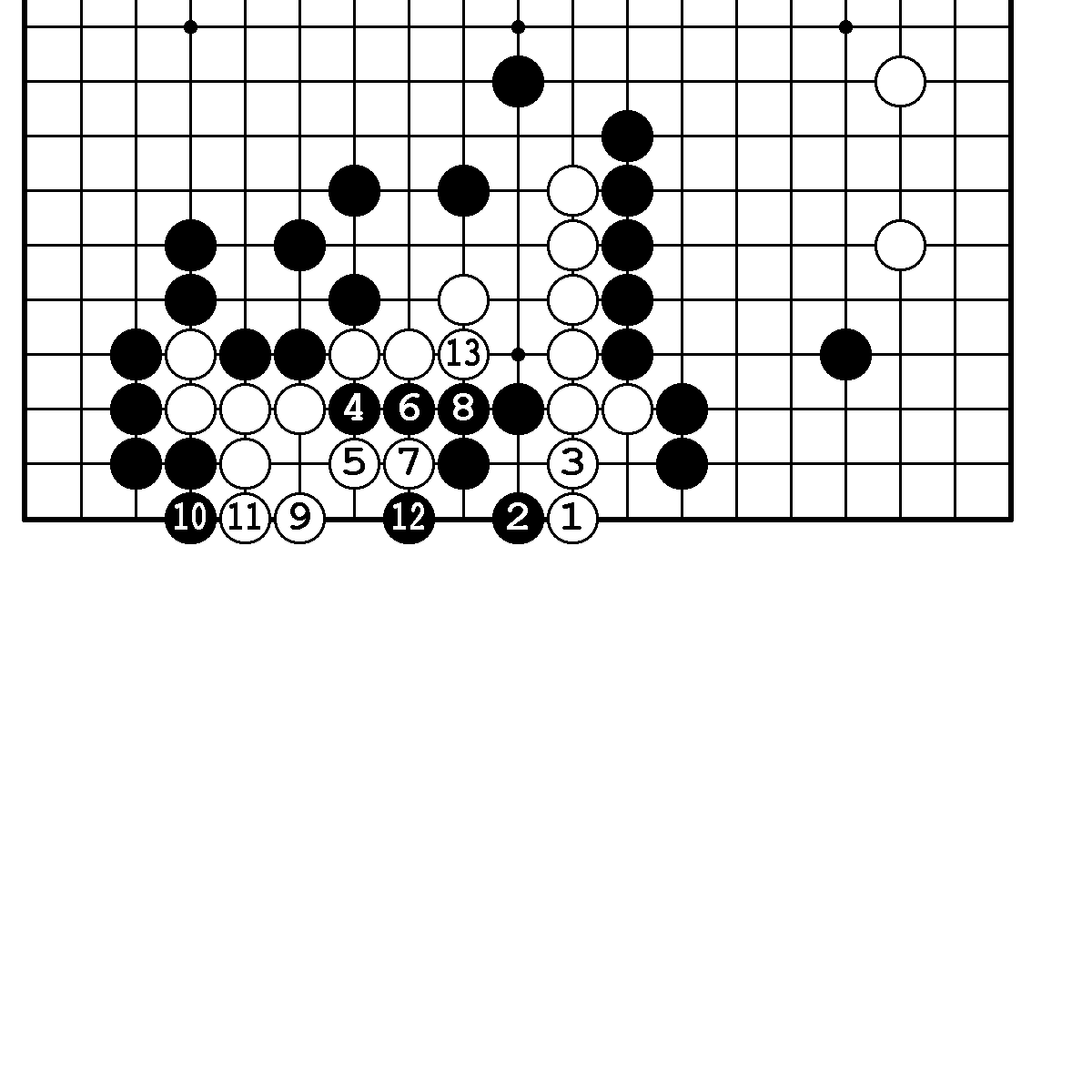 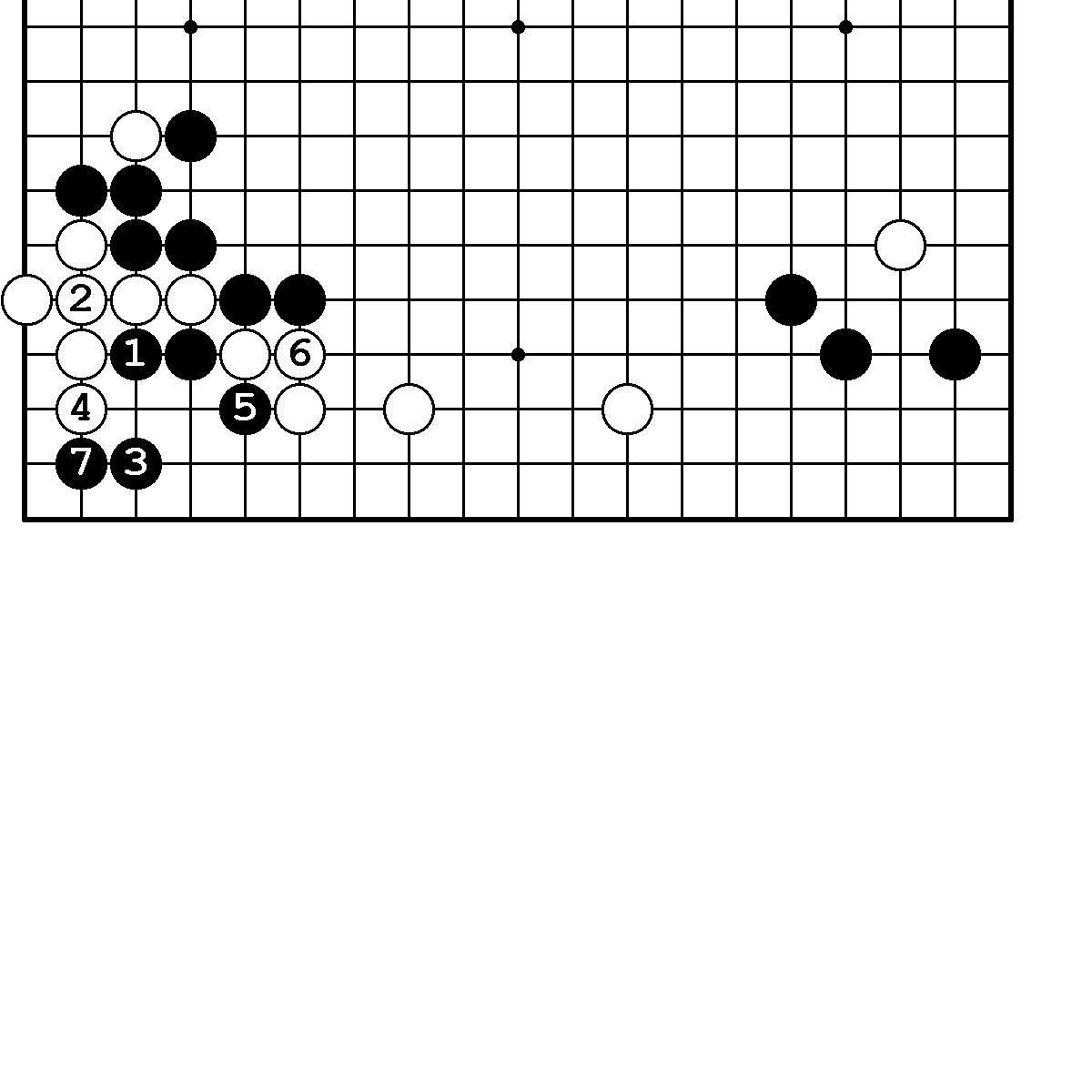       N2. Вариант.                                              N3. Правильный ответ.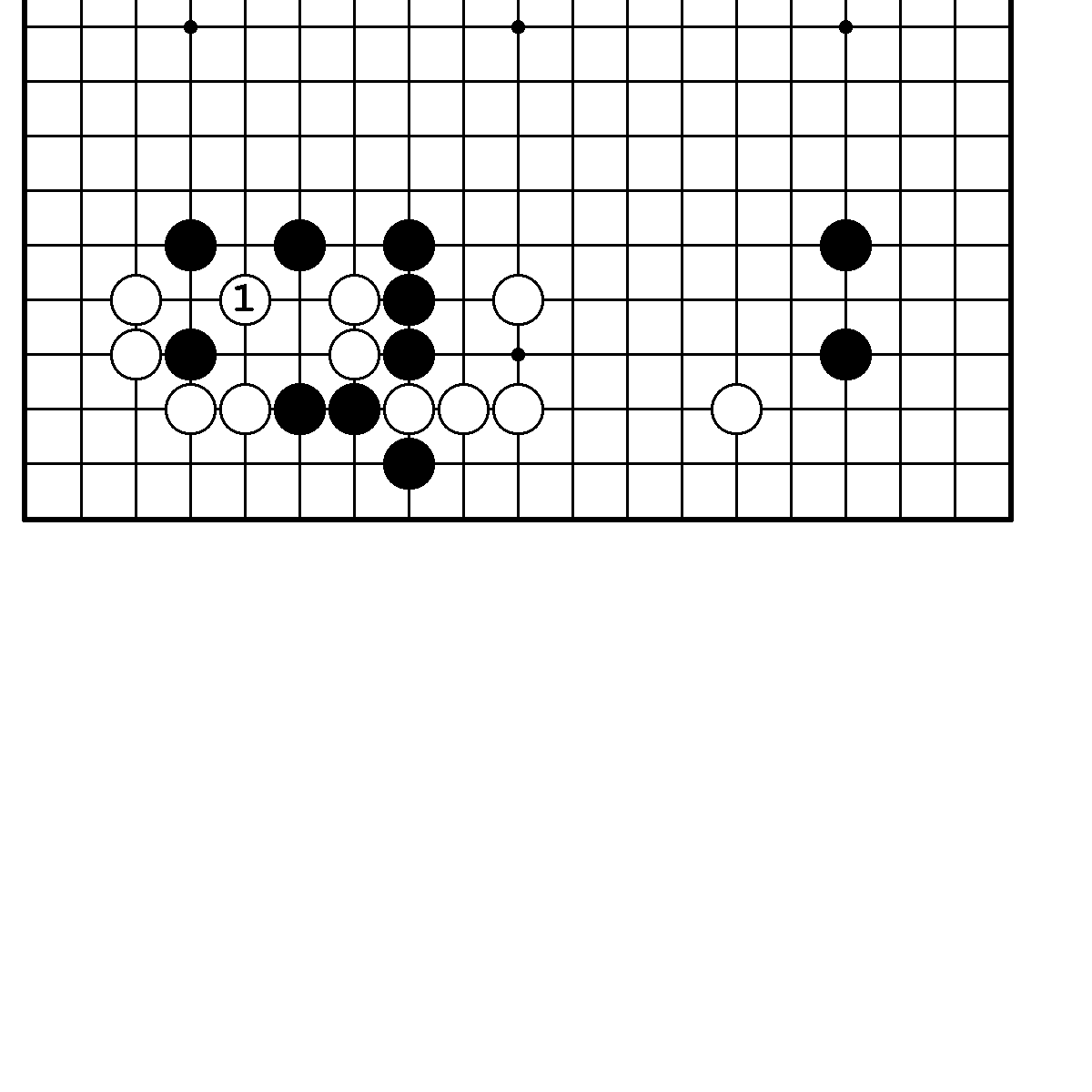 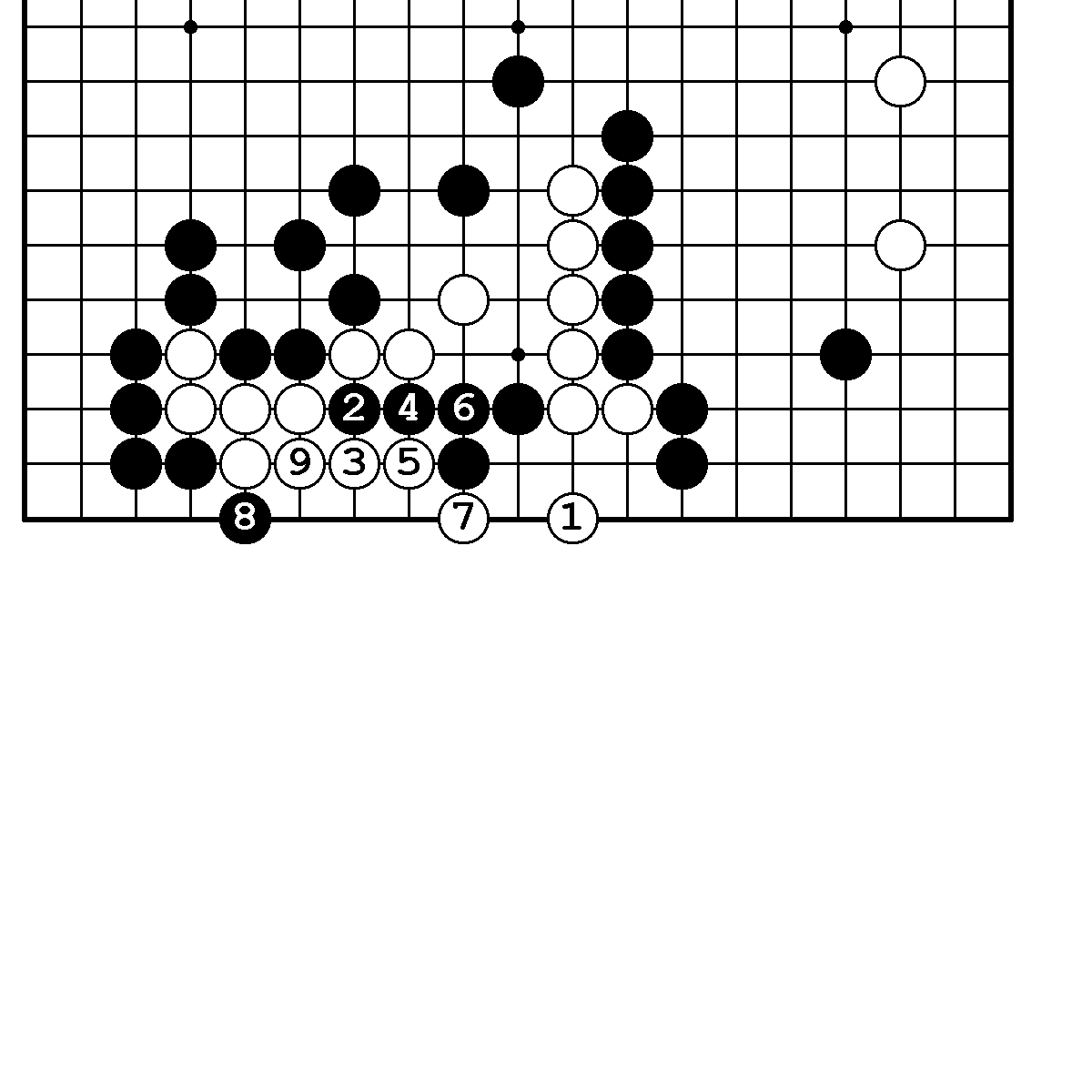                                                                   138     N4. Правильный ответ.                             N5. Правильный ответ.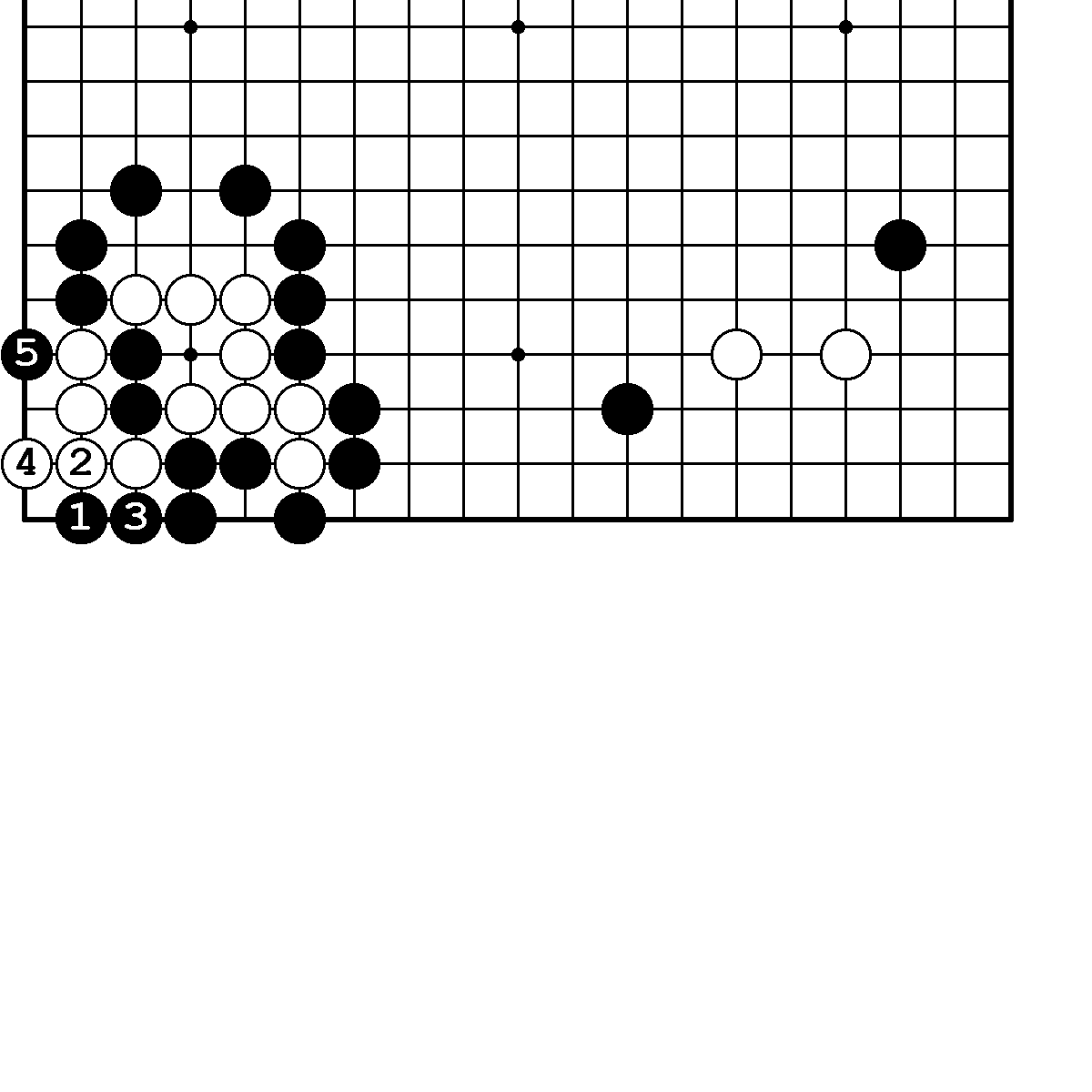 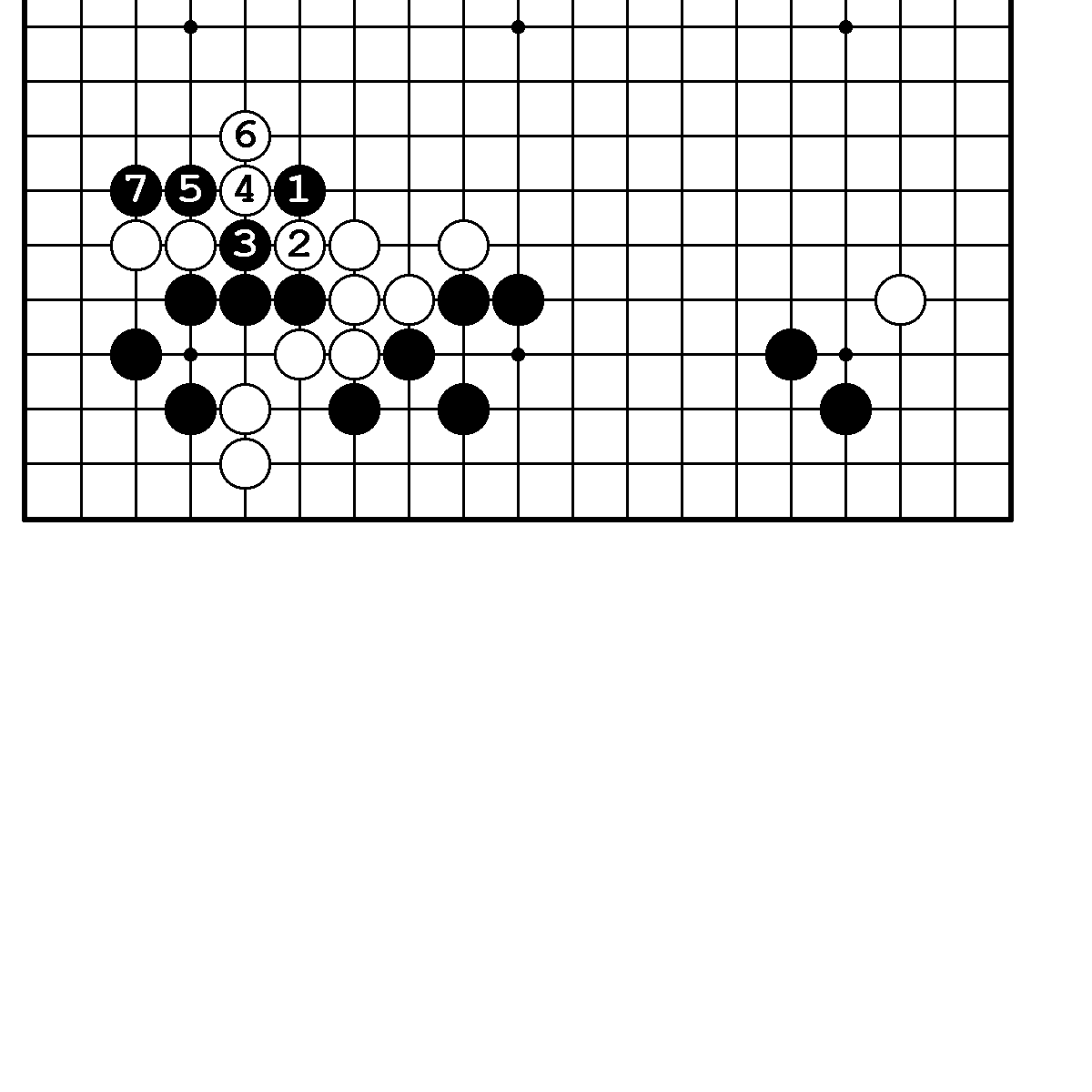     N5. Неправильный ответ.                          N6. Правильный ответ1.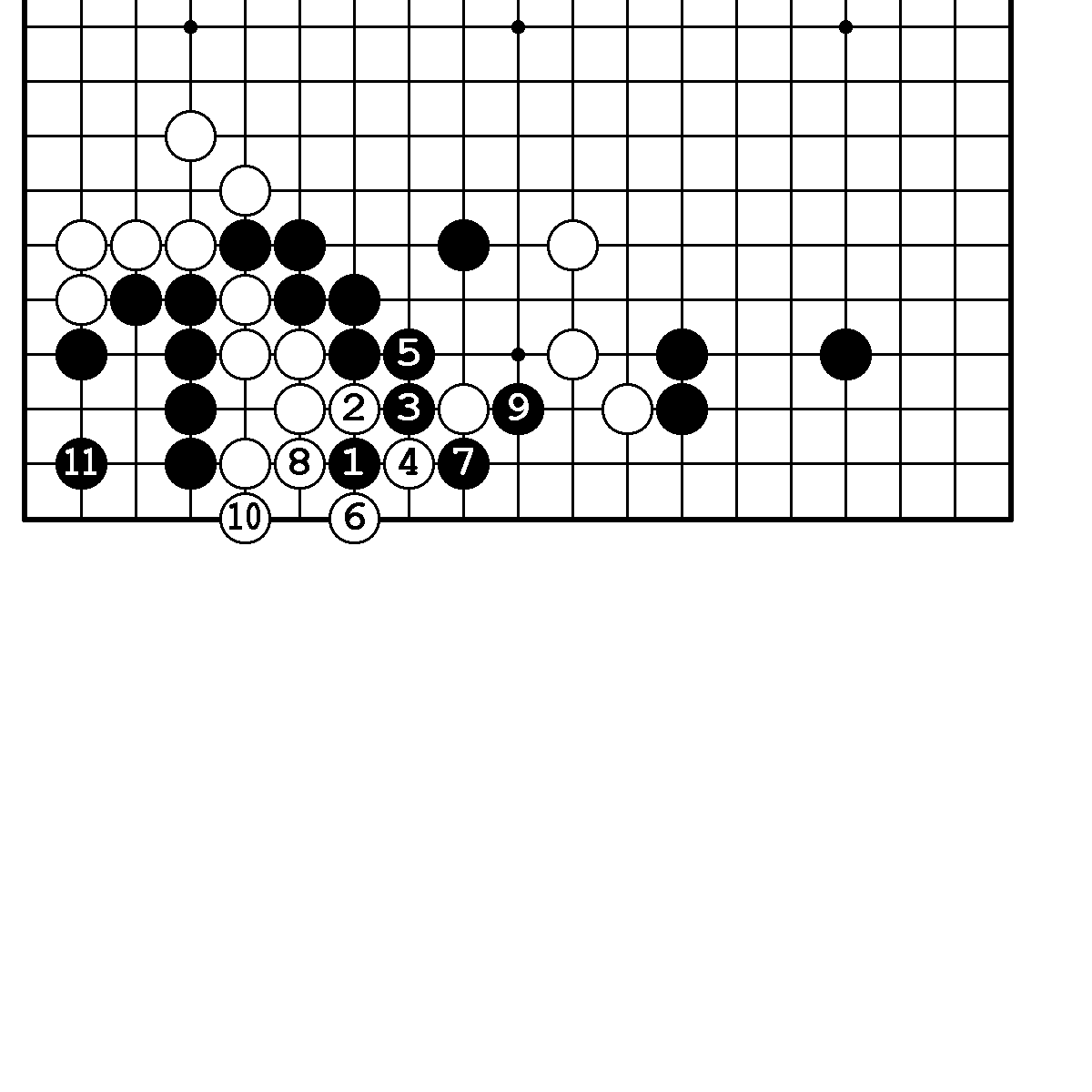 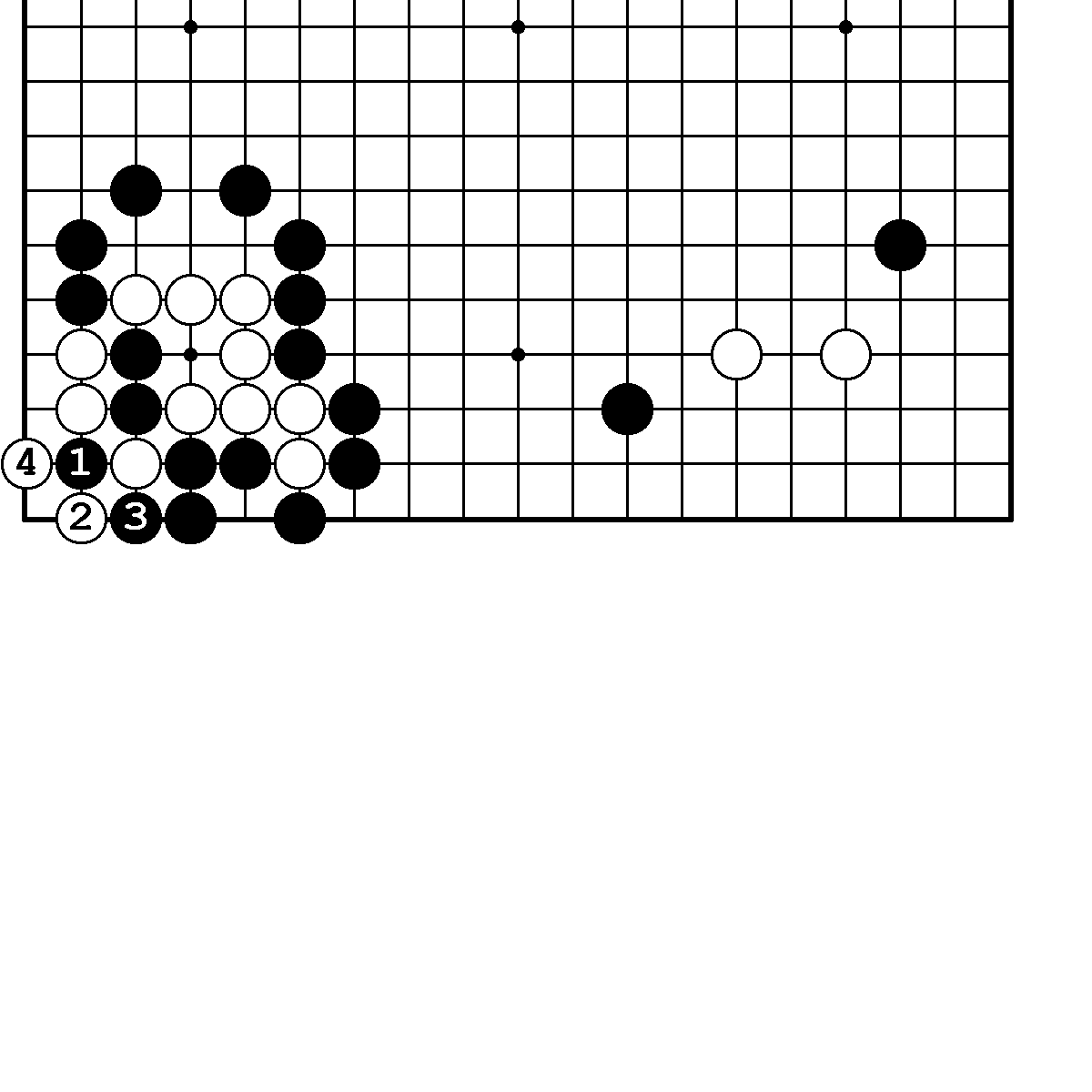      N6. Правильный ответ2.                           N7. Правильный ответ.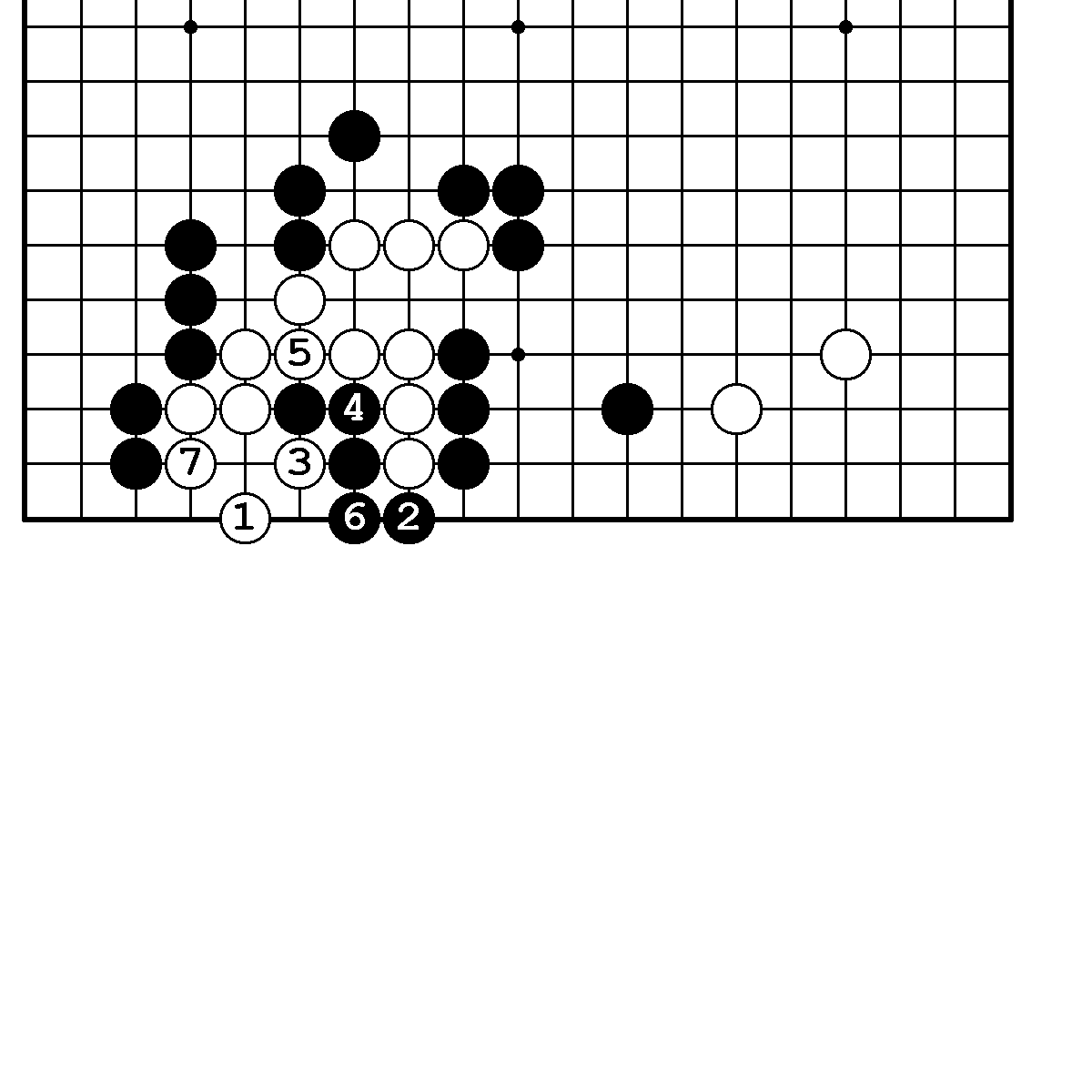 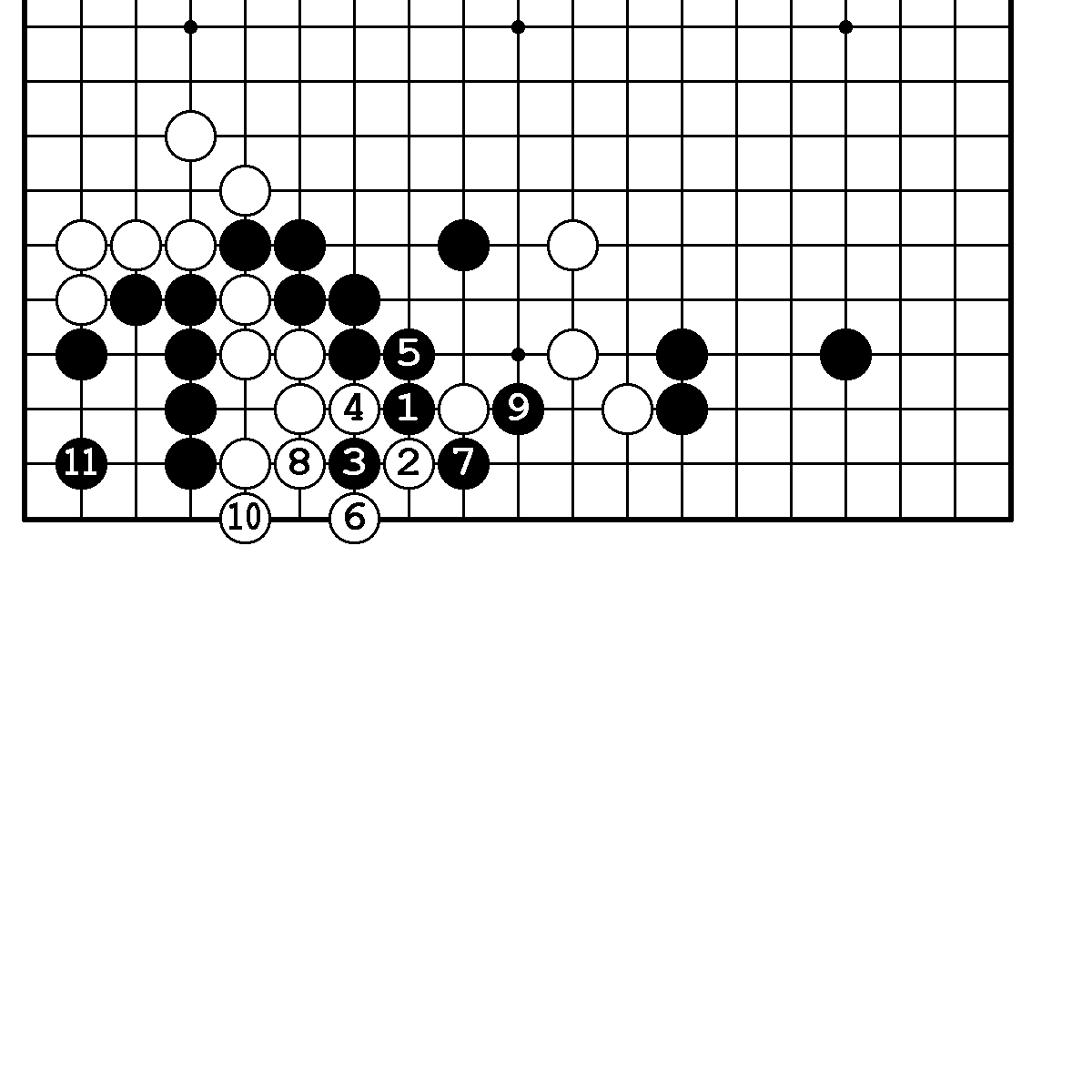      N7. Вариант.                                               N8. Правильный ответ.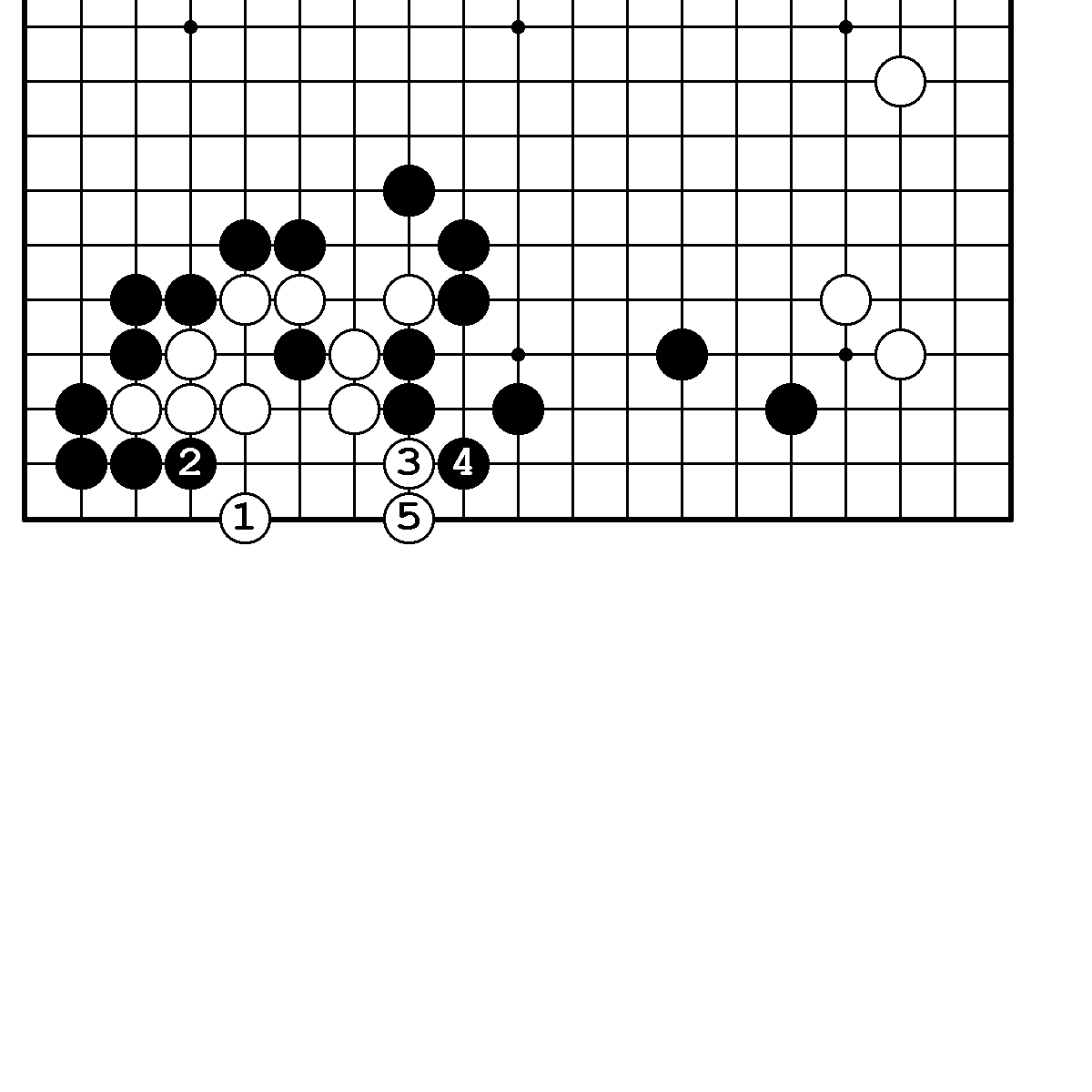 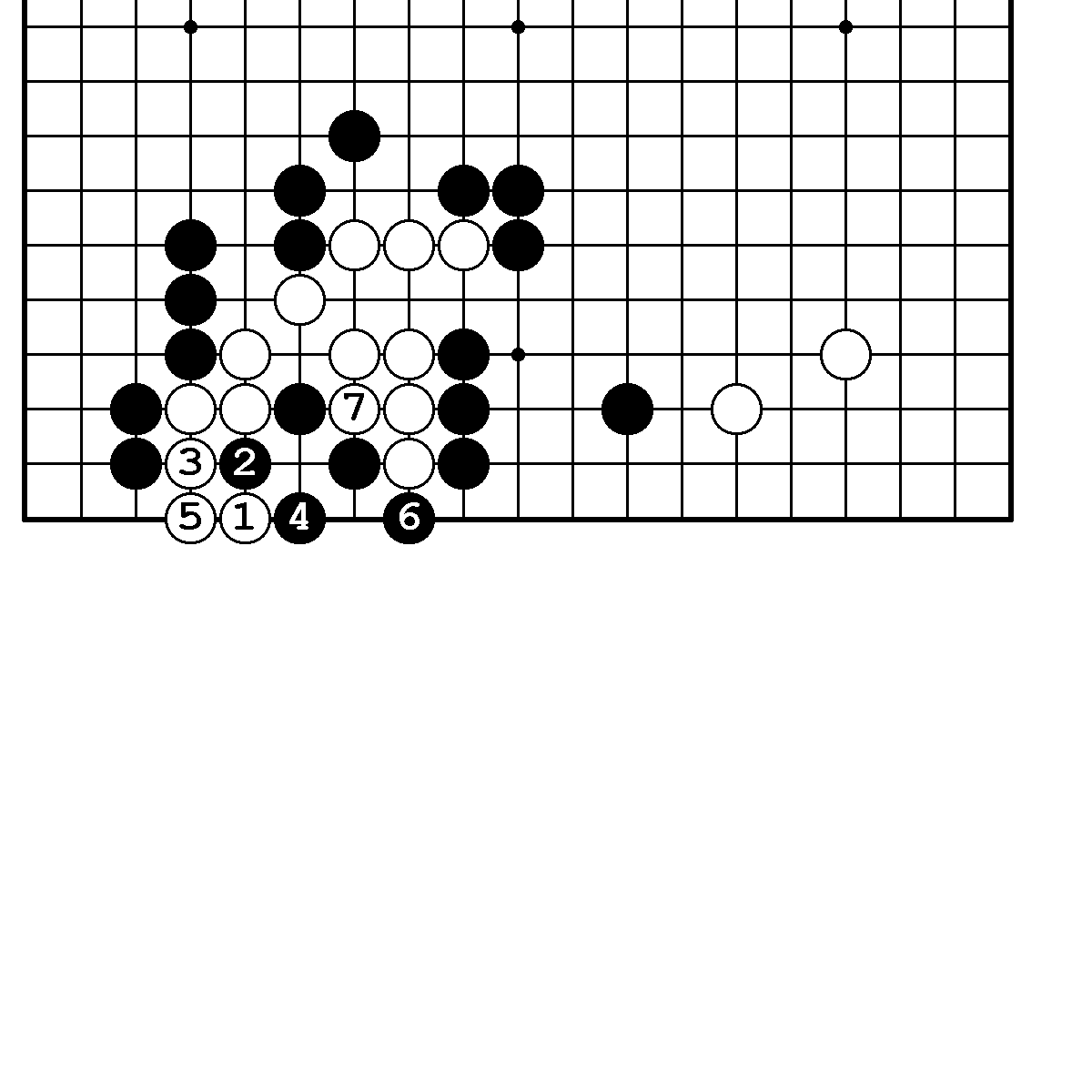                                                                  139     N8. Неправильный ответ.                           N9. Правильный ответ.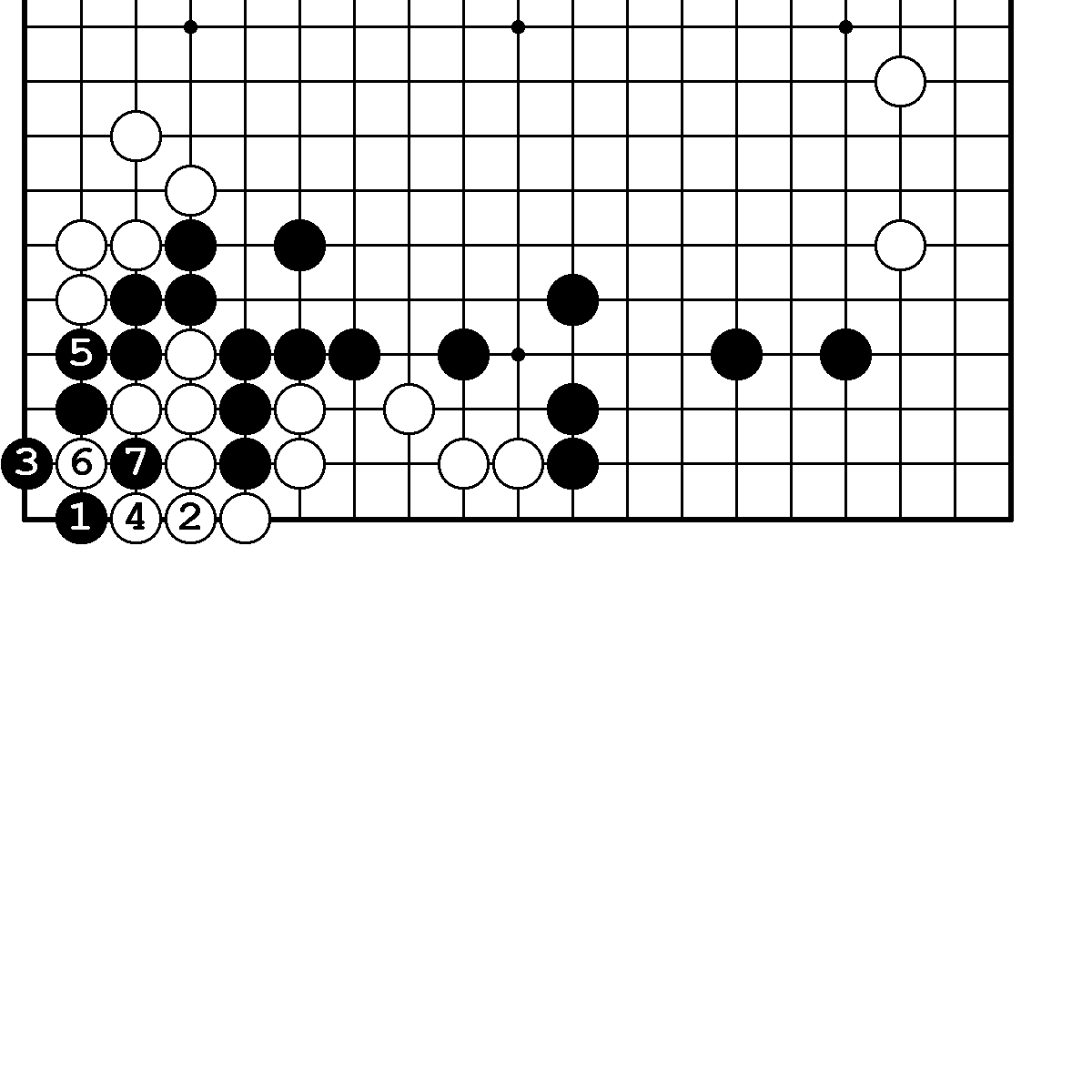 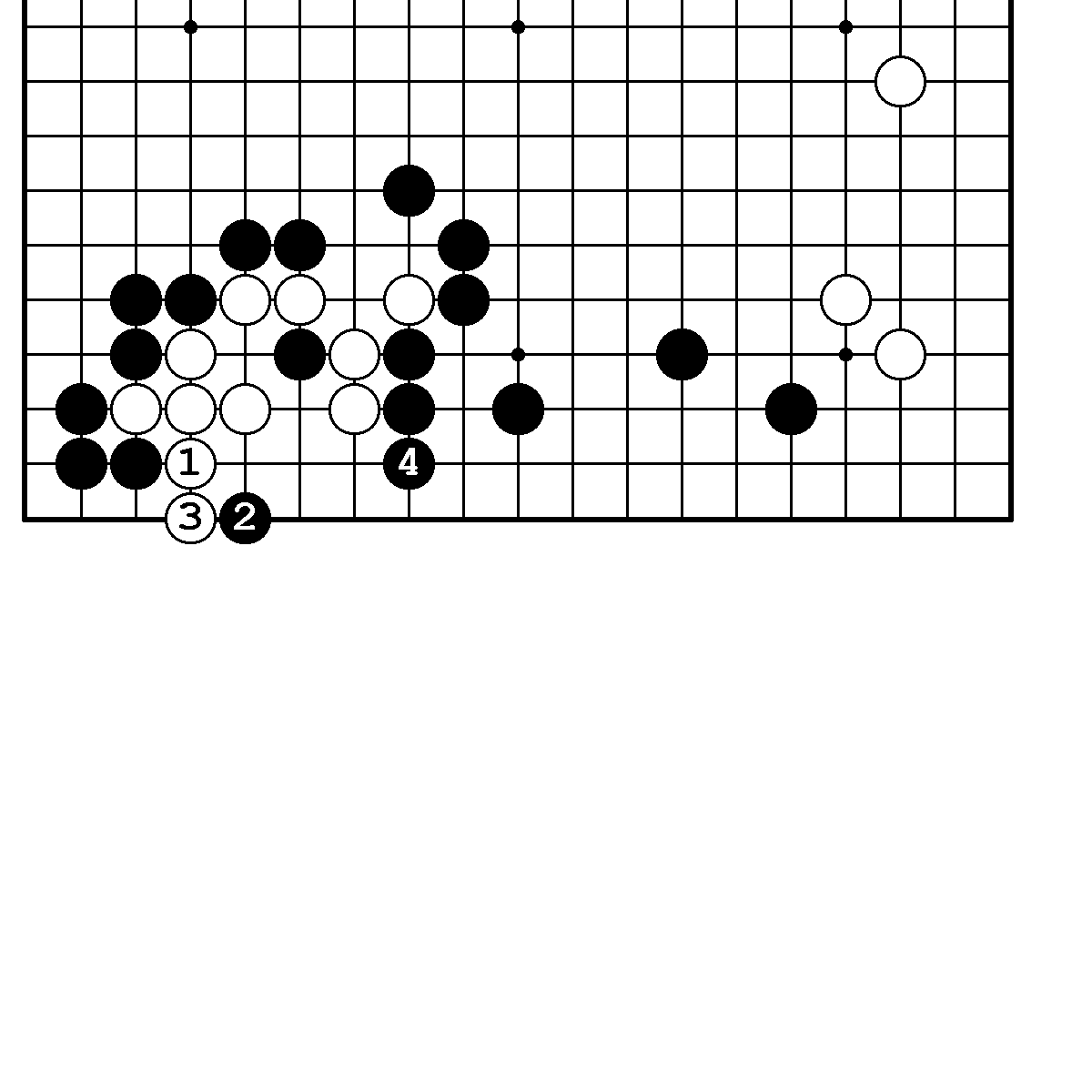       N9. Вариант.                                               N9. Неправильный ответ.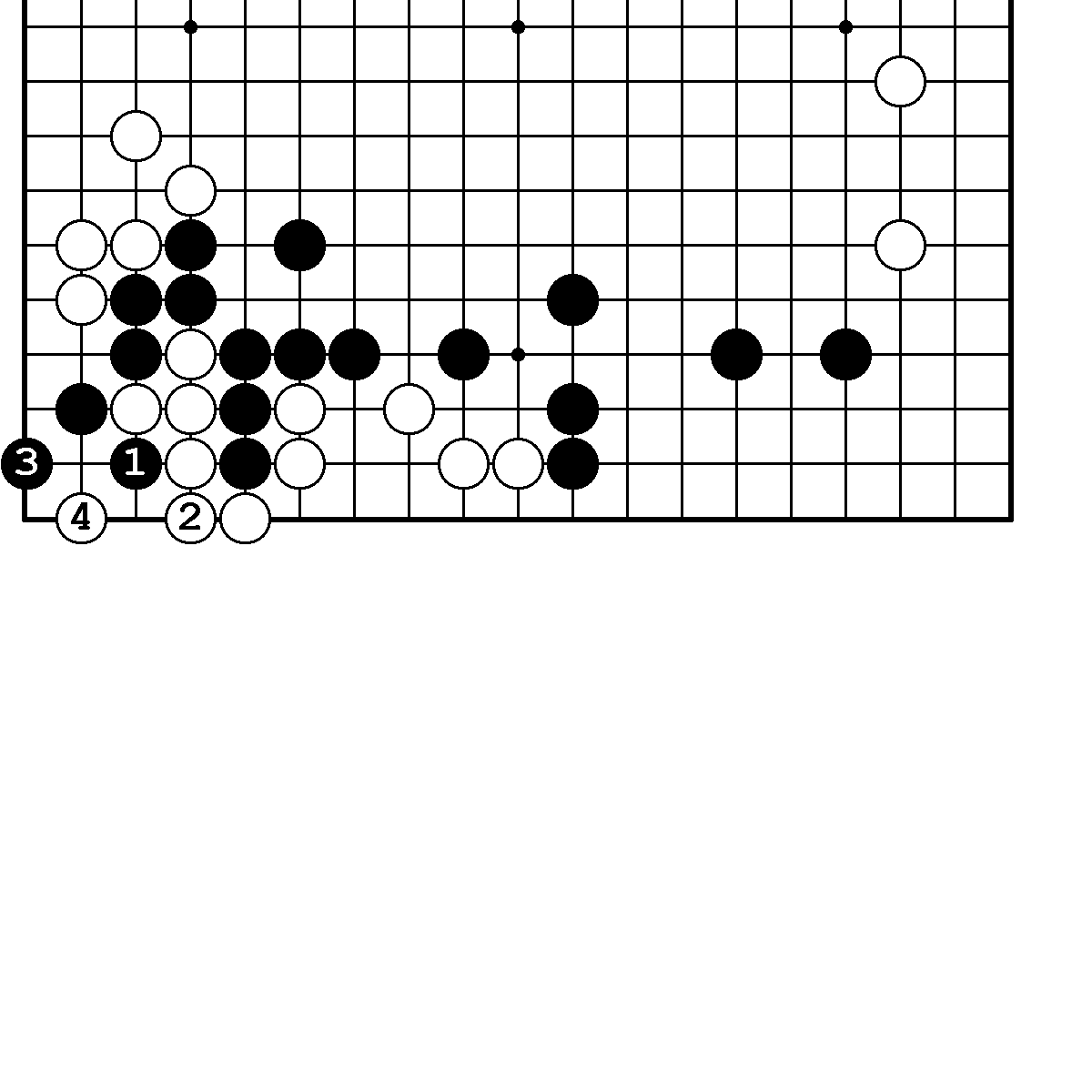 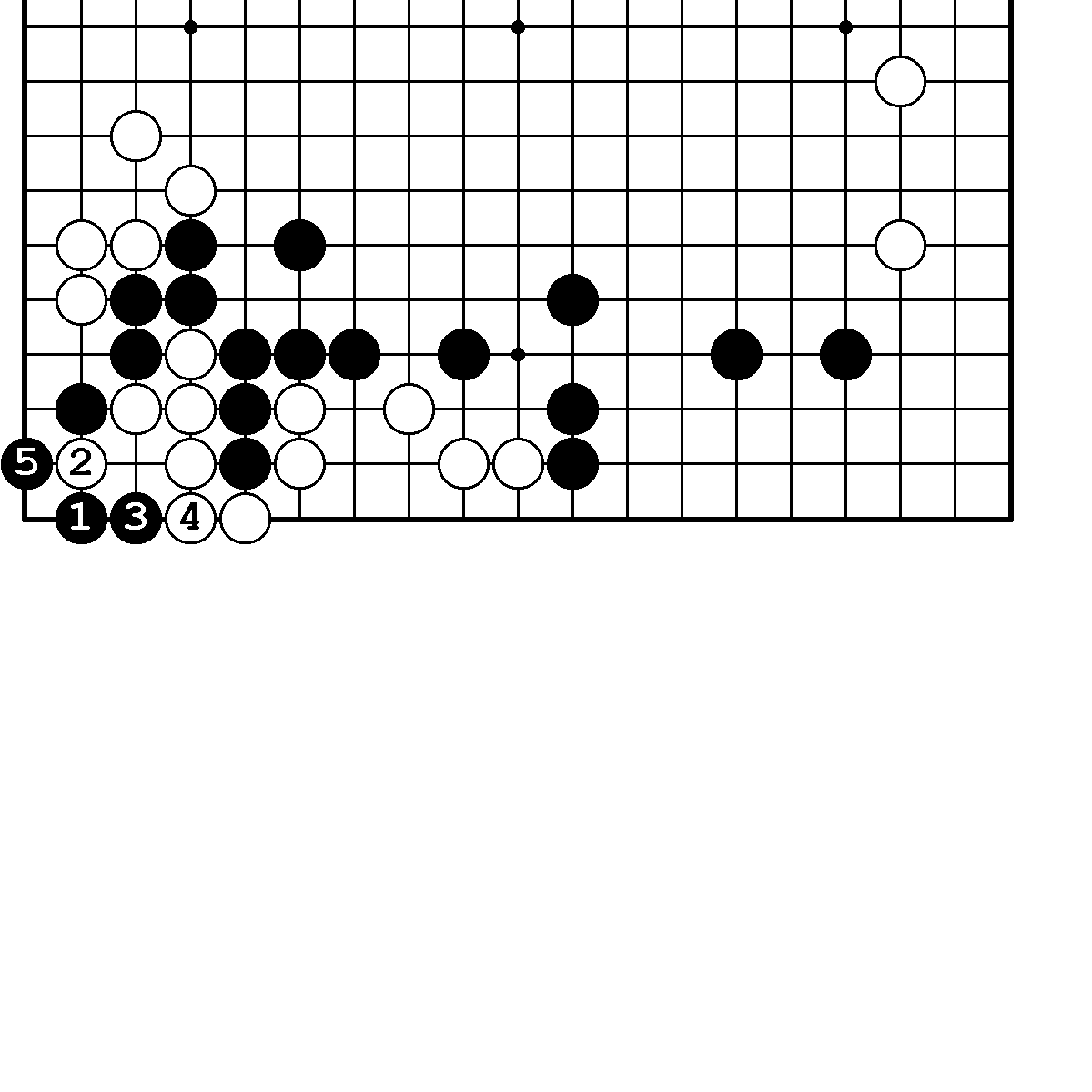       N10. Правильный ответ.                           N10. Правильный ответ.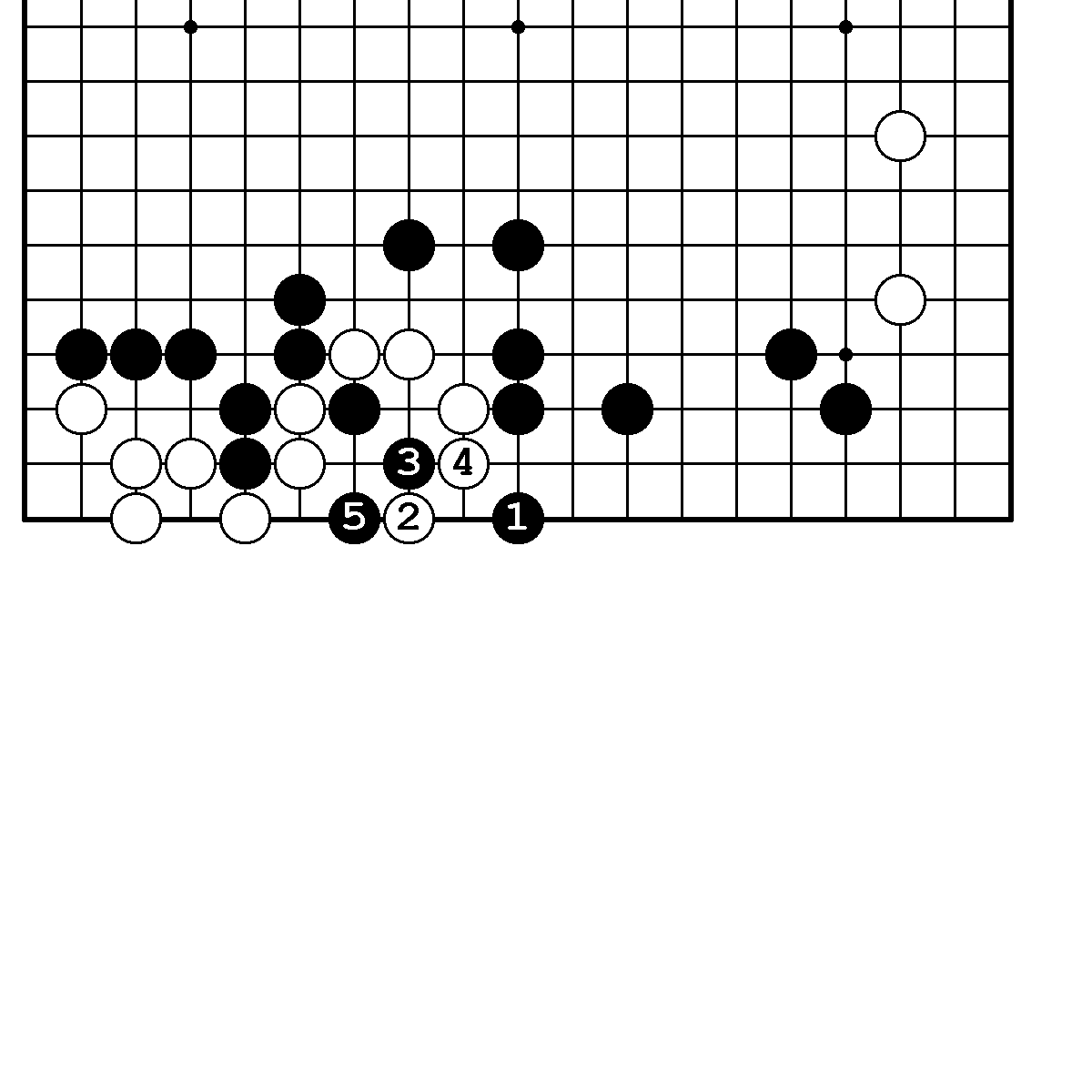 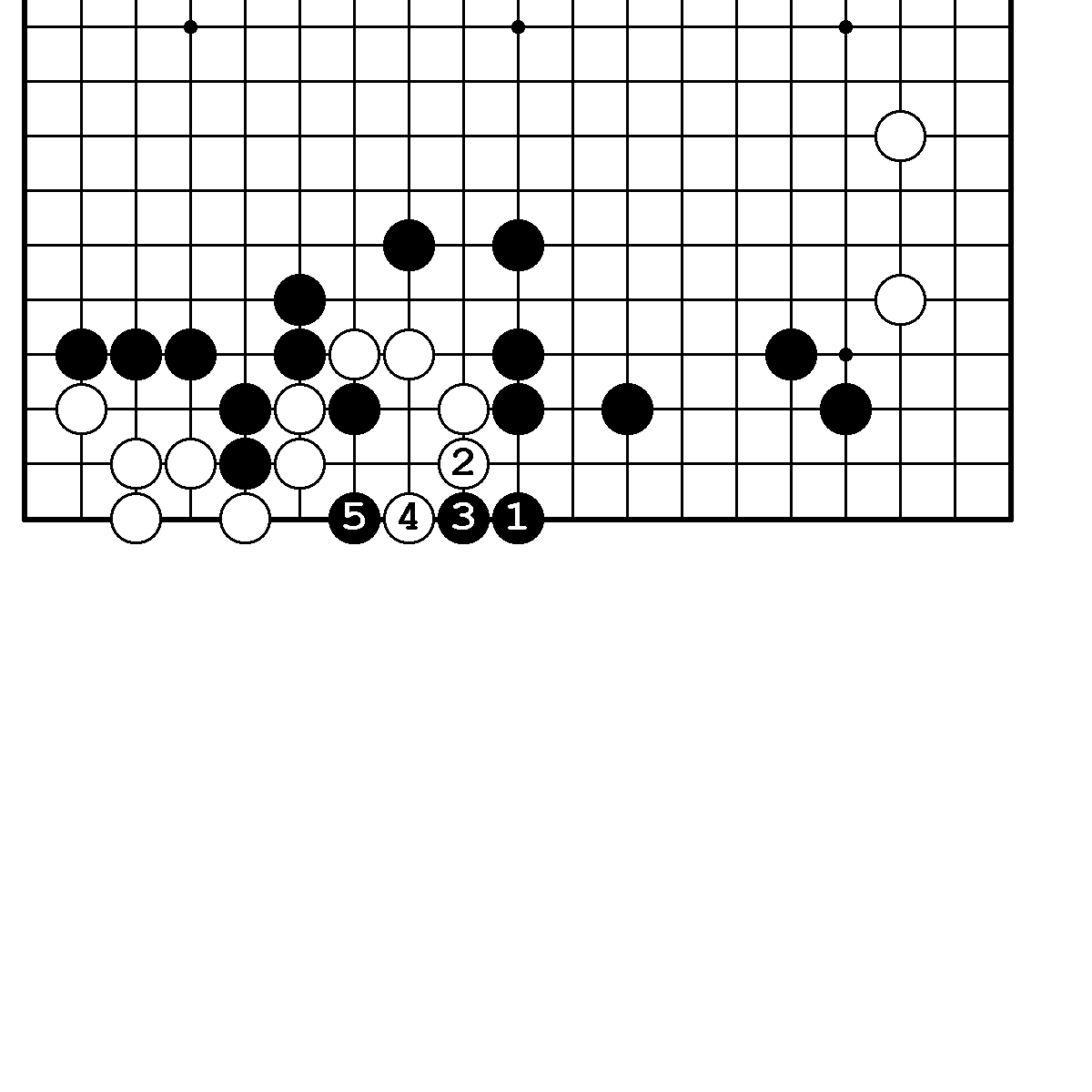      N10. Неправильный ответ. 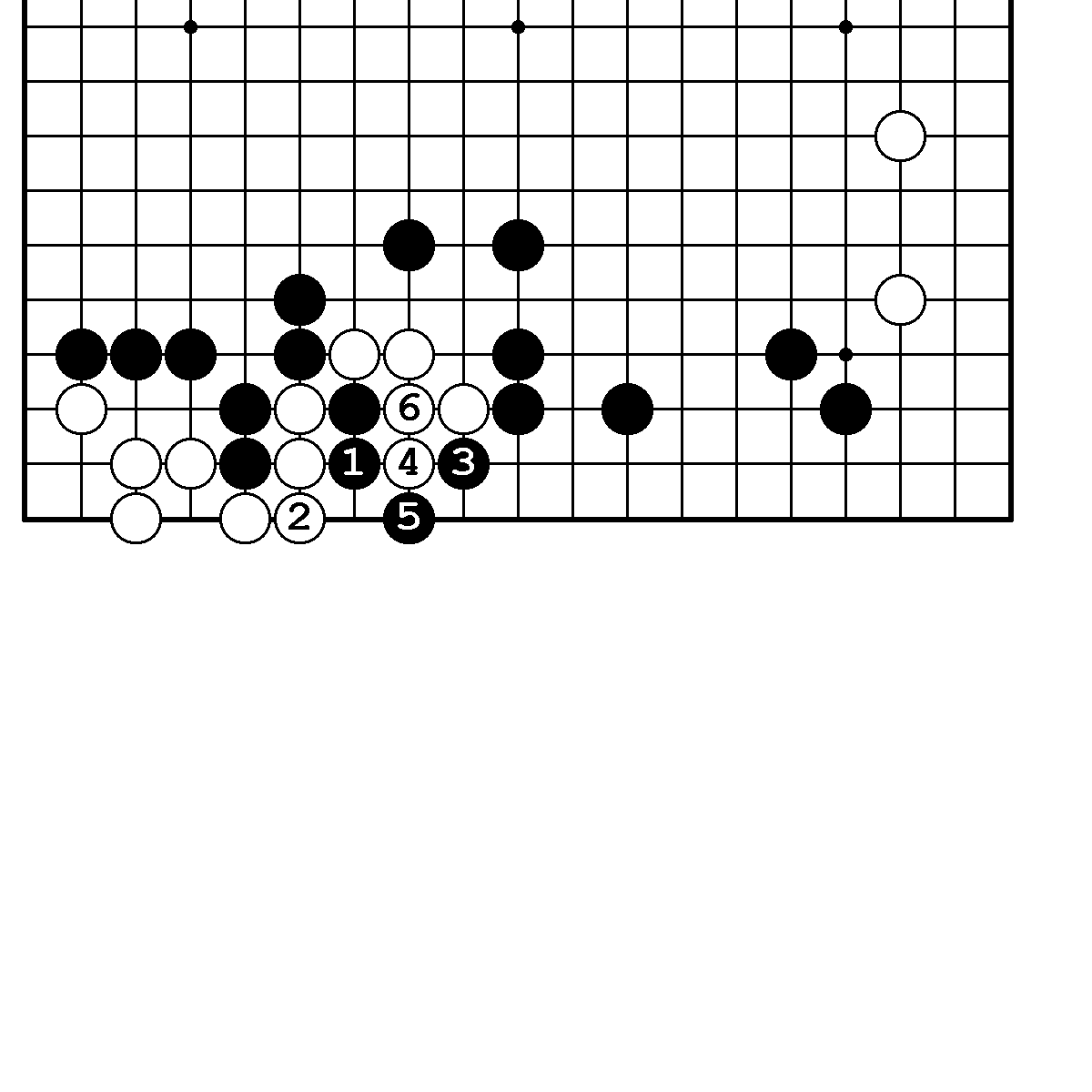                                                                   140                          Глава 17. Комбинированные тесудзи.     N1. Ход черных. Трудность А.                N2. Ход белых. Трудность А.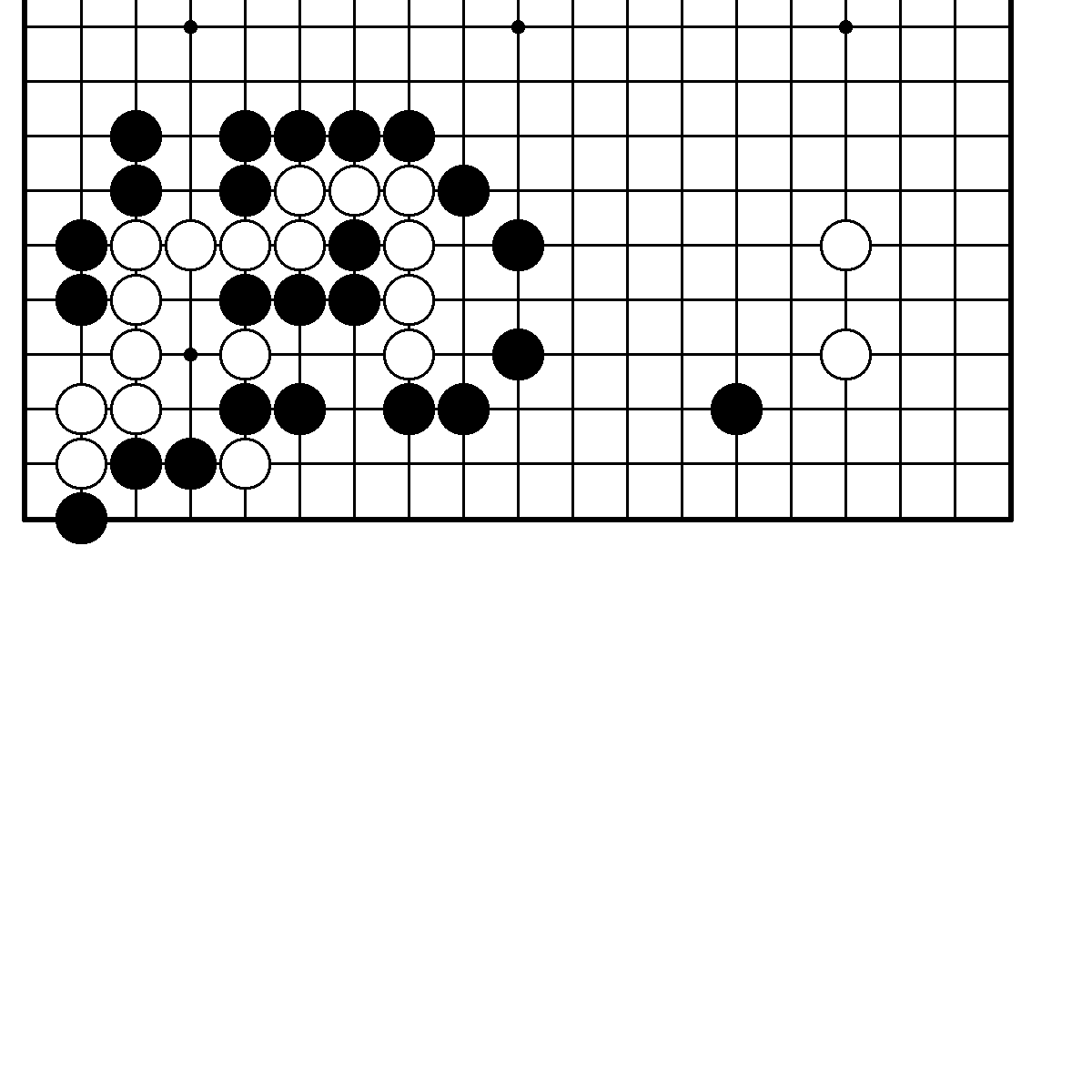 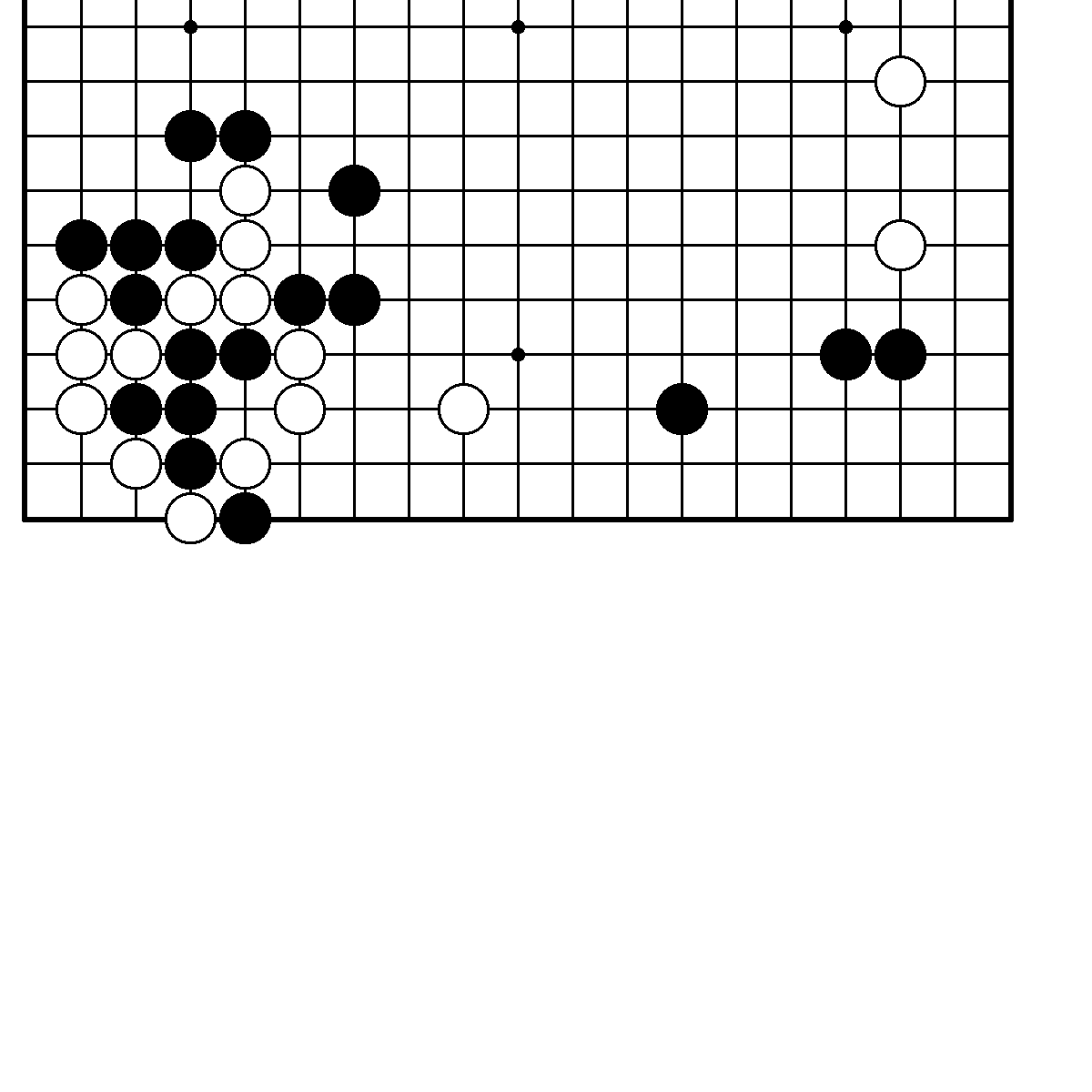      N3. Ход черных. Трудность А.                N4. Ход белых. Трудность А.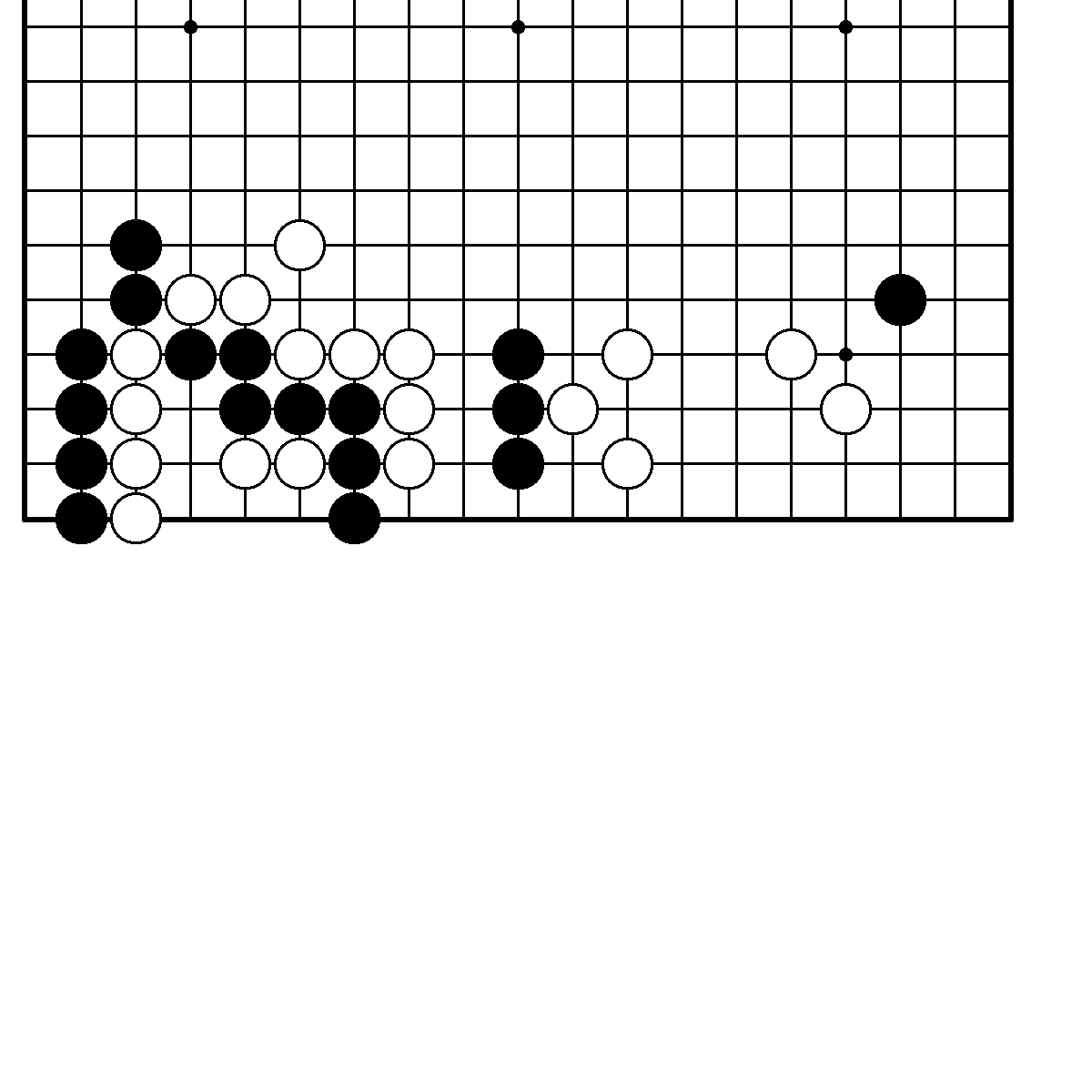 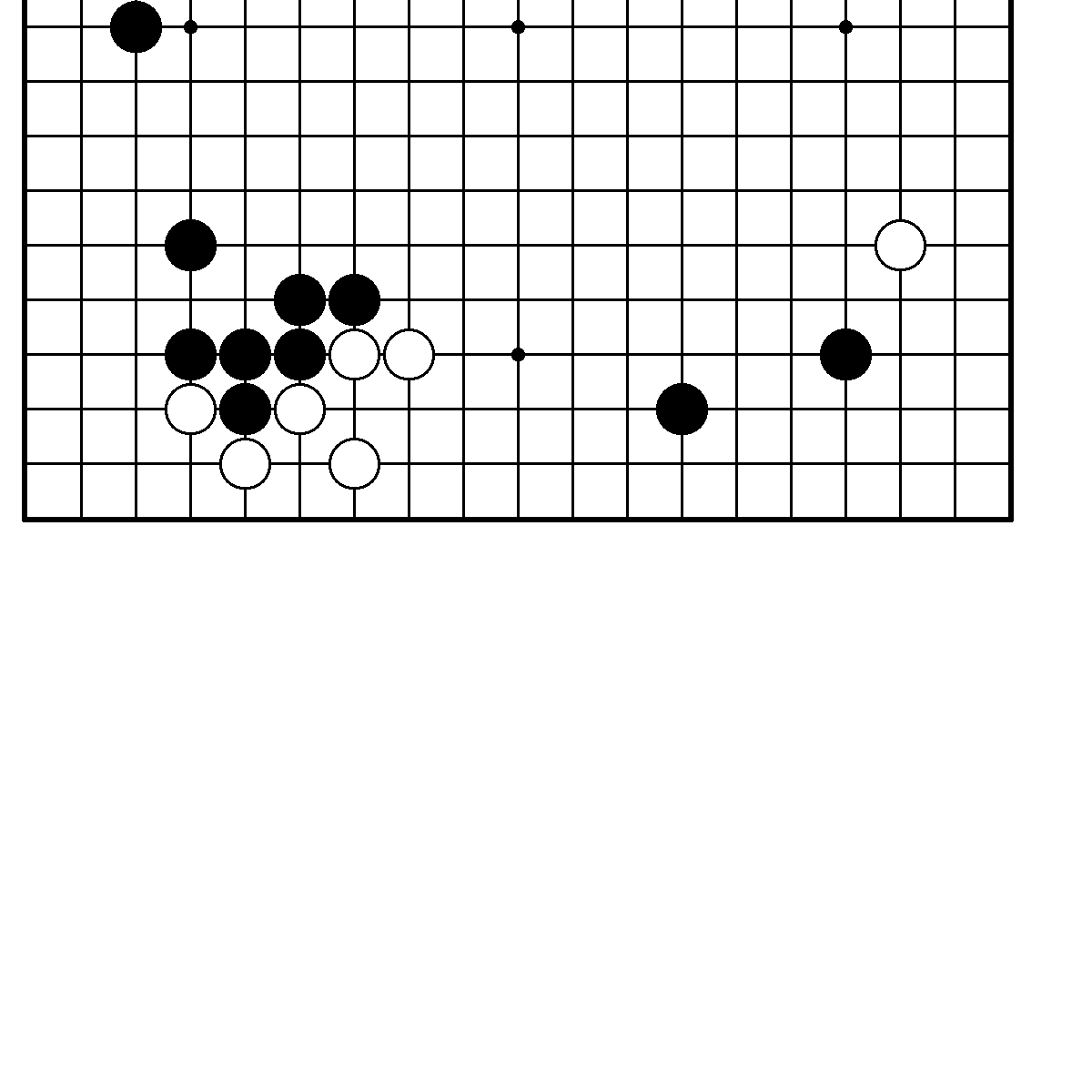      N5. Ход черных. Трудность А.                N6. Ход черных. Трудность А.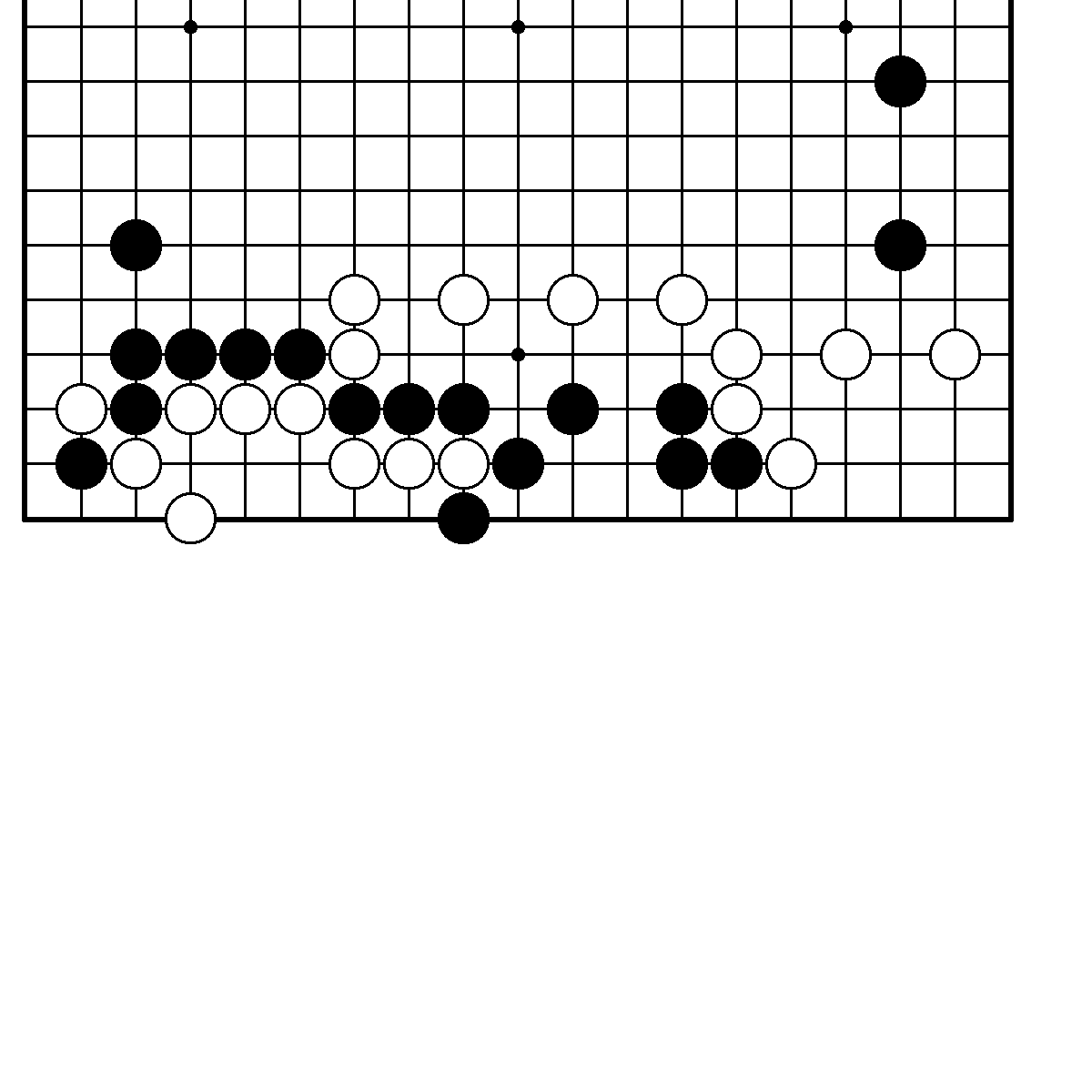 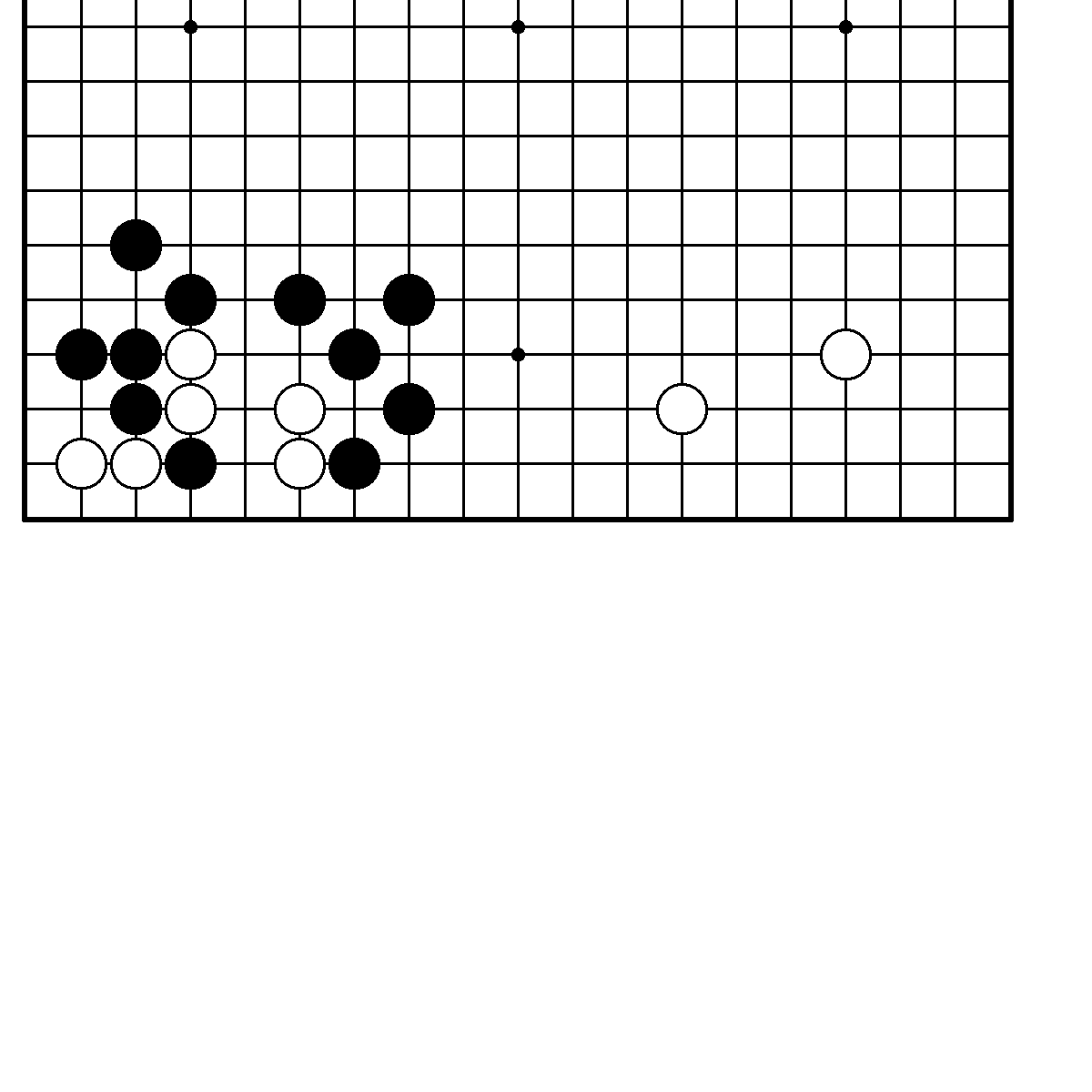      N7. Ход черных. Трудность В.                N8. Ход черных. Трудность А.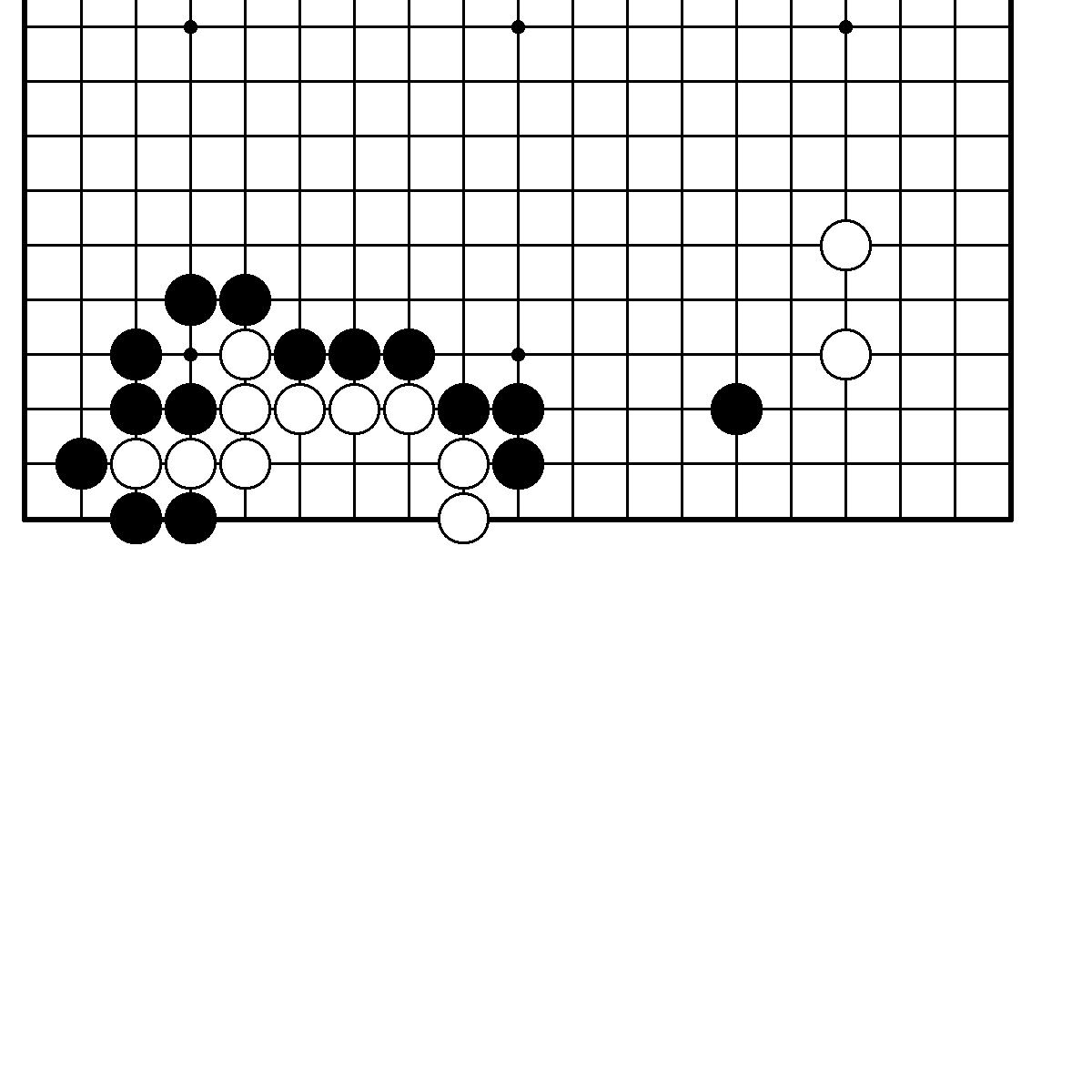 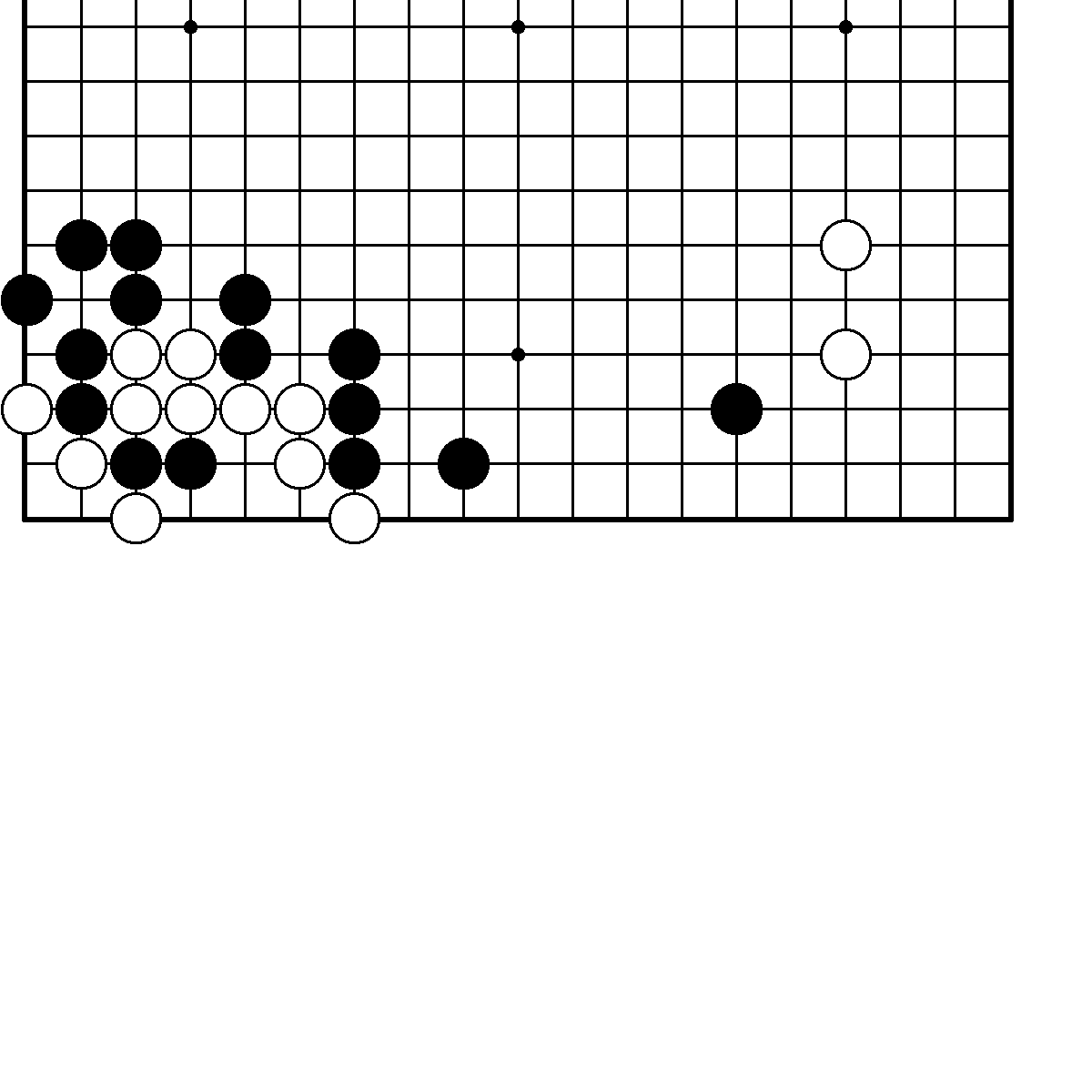                                                                   141      N9. Ход черных. Трудность В.                 N10. Ход черных. Трудность А.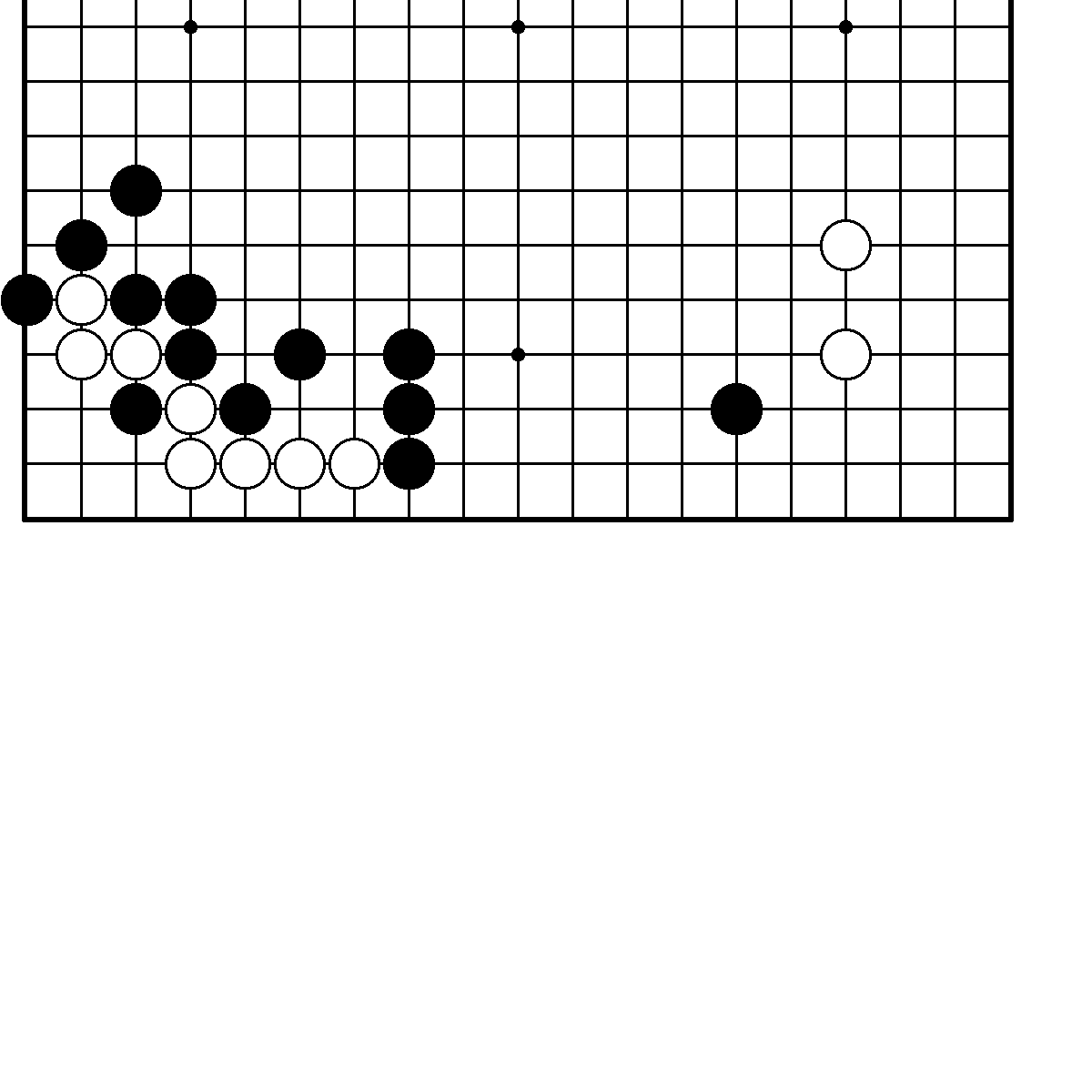 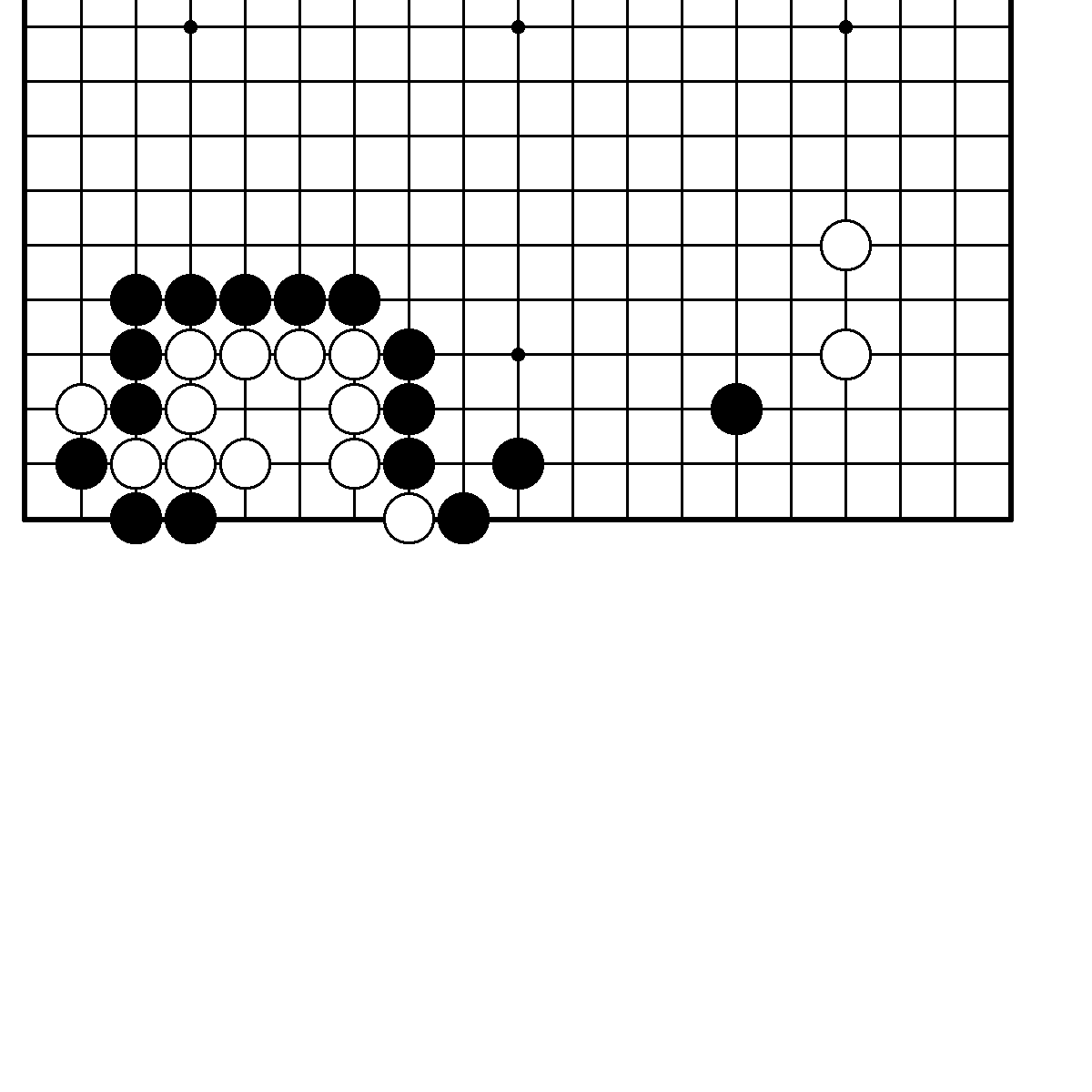       N11. Ход белых. Трудность А.                 N12. Ход черных. Трудность А.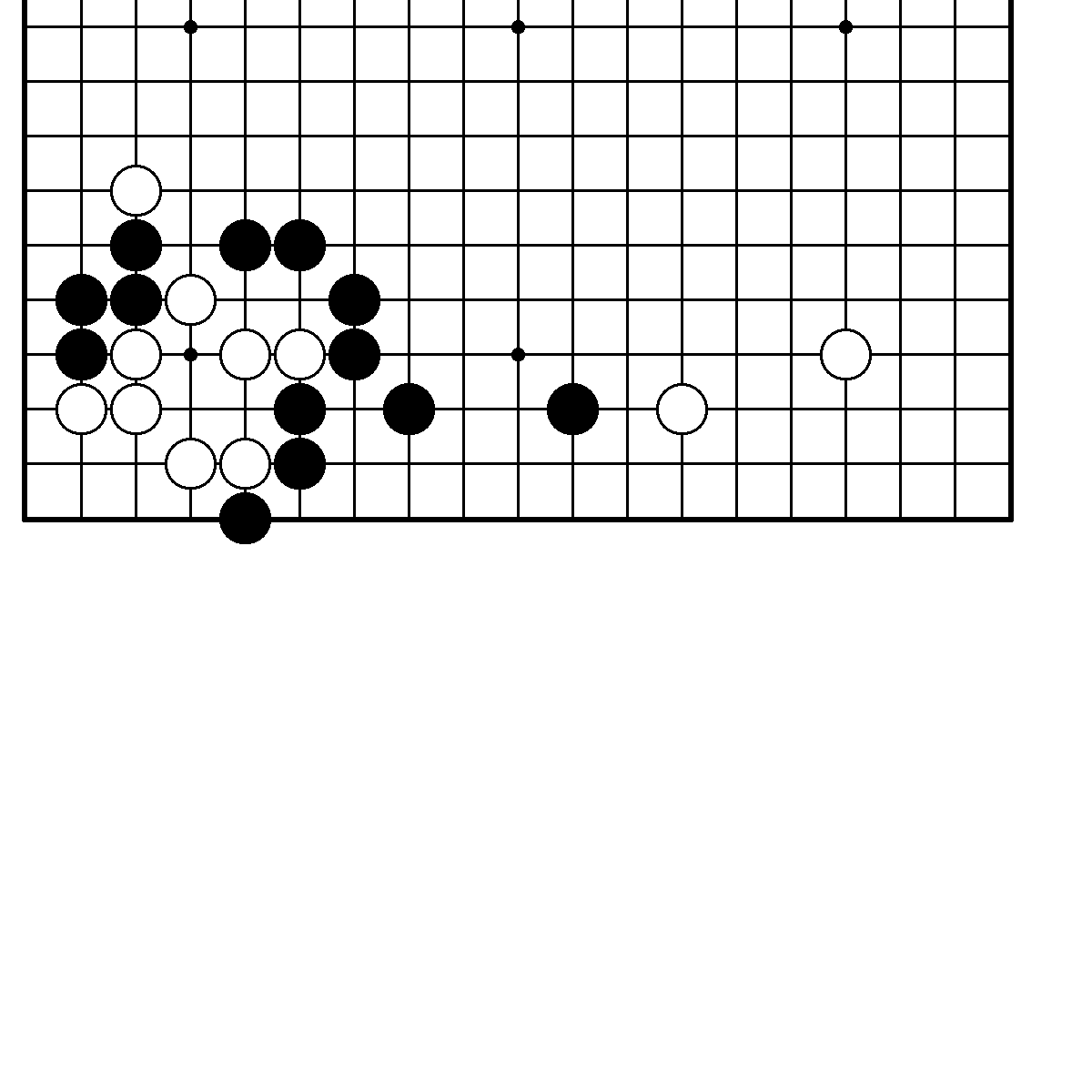       N13. Ход белых. Трудность В.                 N14. Ход черных. Трудность А.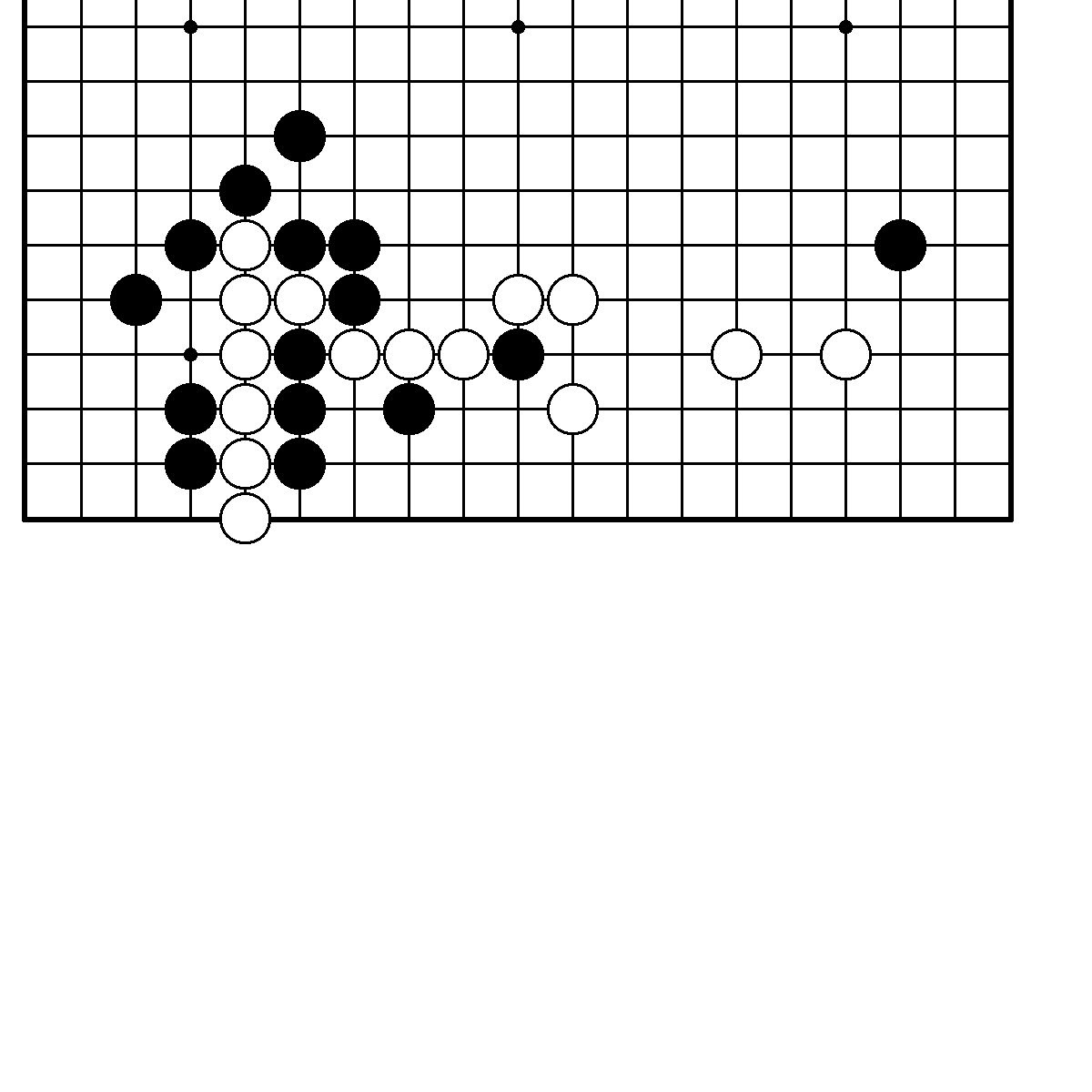 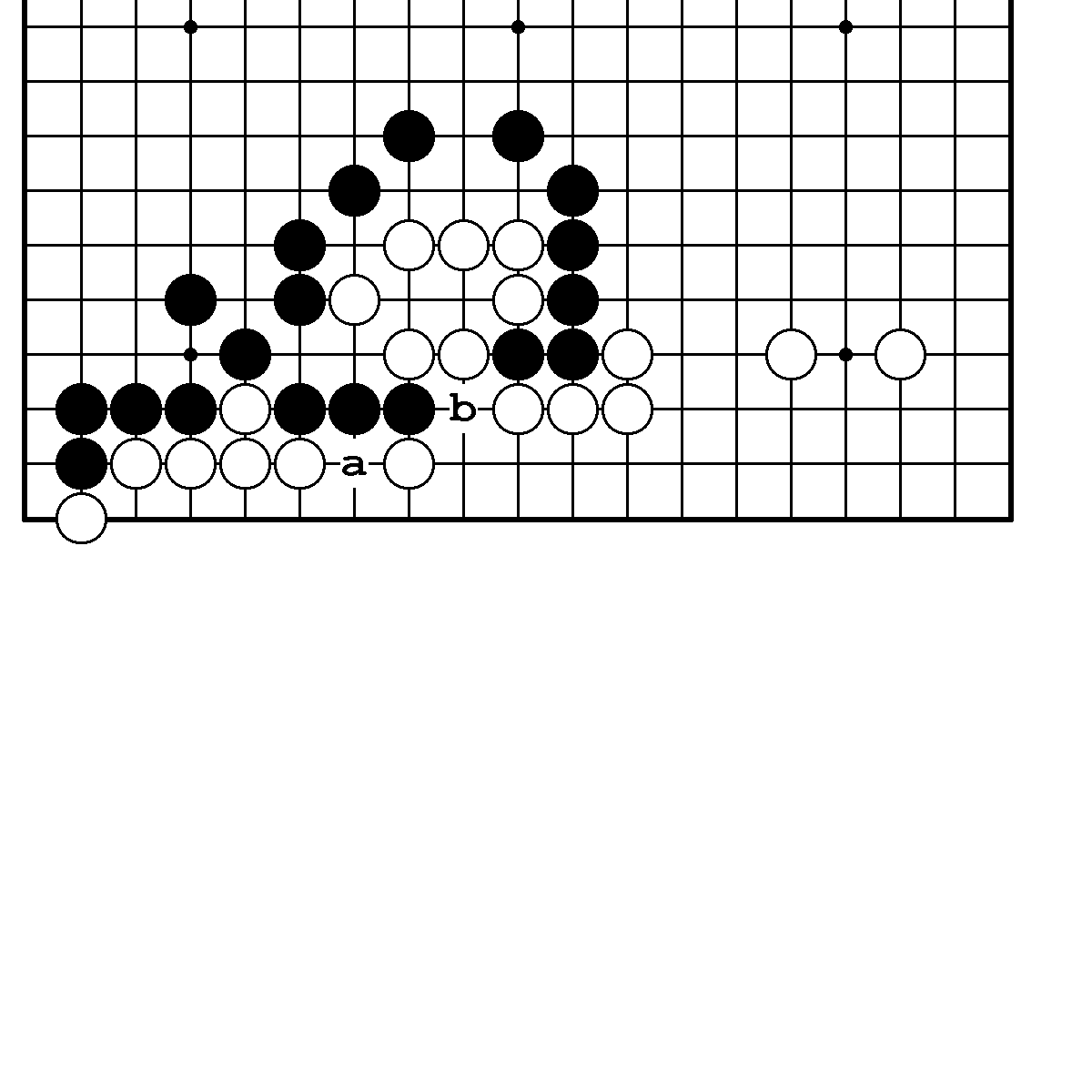      N15. Ход белых. Трудность А.                 N16. Ход белых. Трудность А.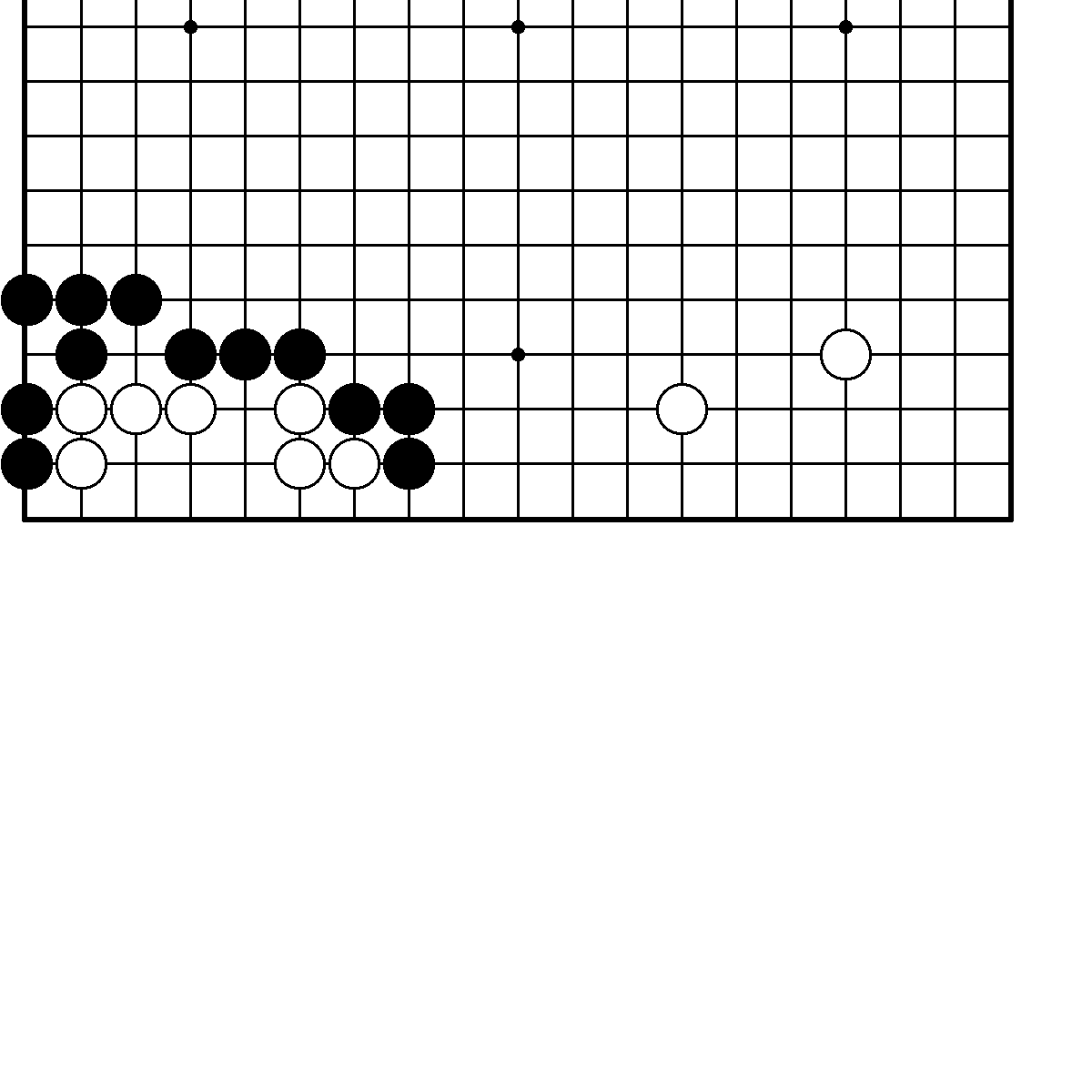 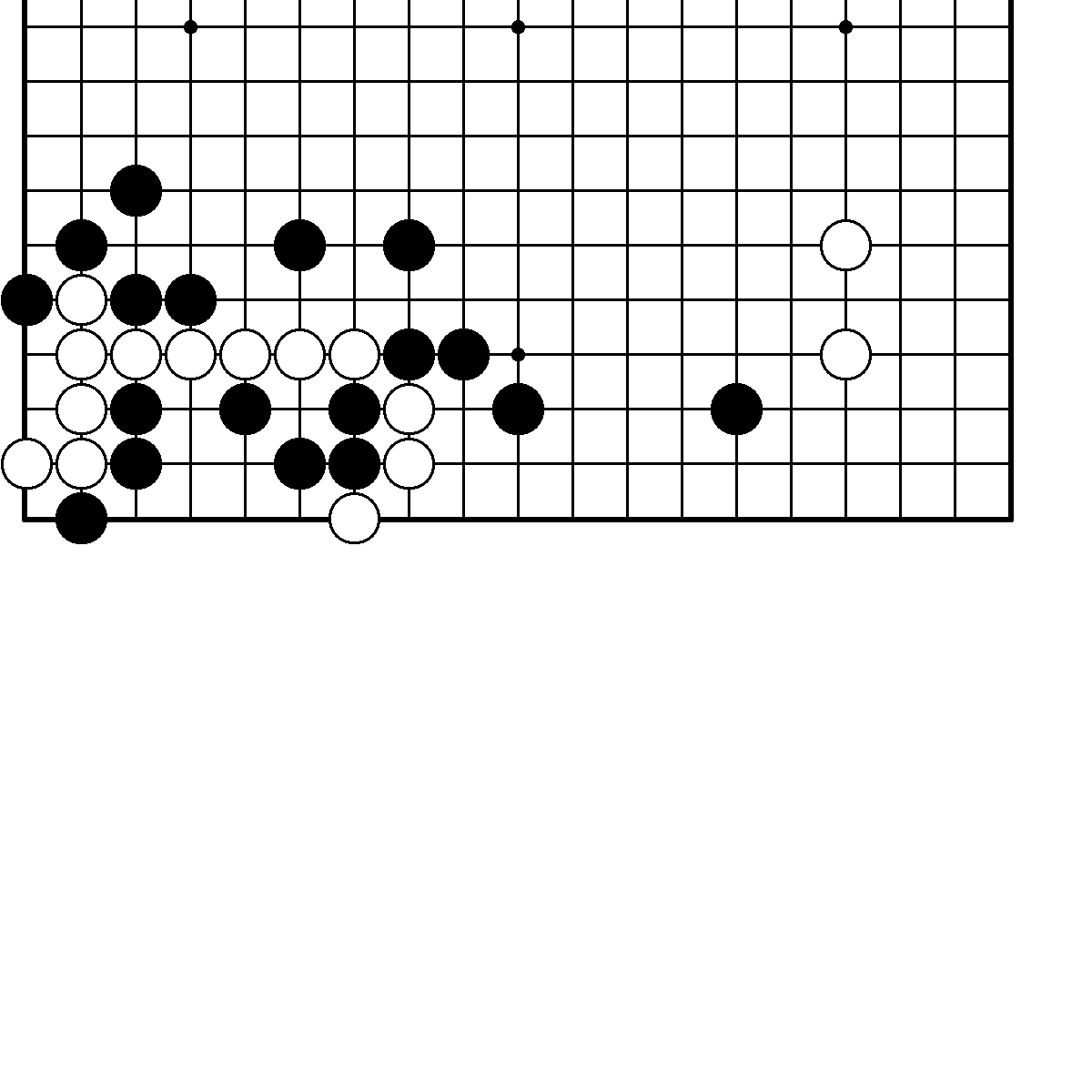                                                                  142    N17. Ход белых. Трудность А.                 N18. Ход белых. Трудность А.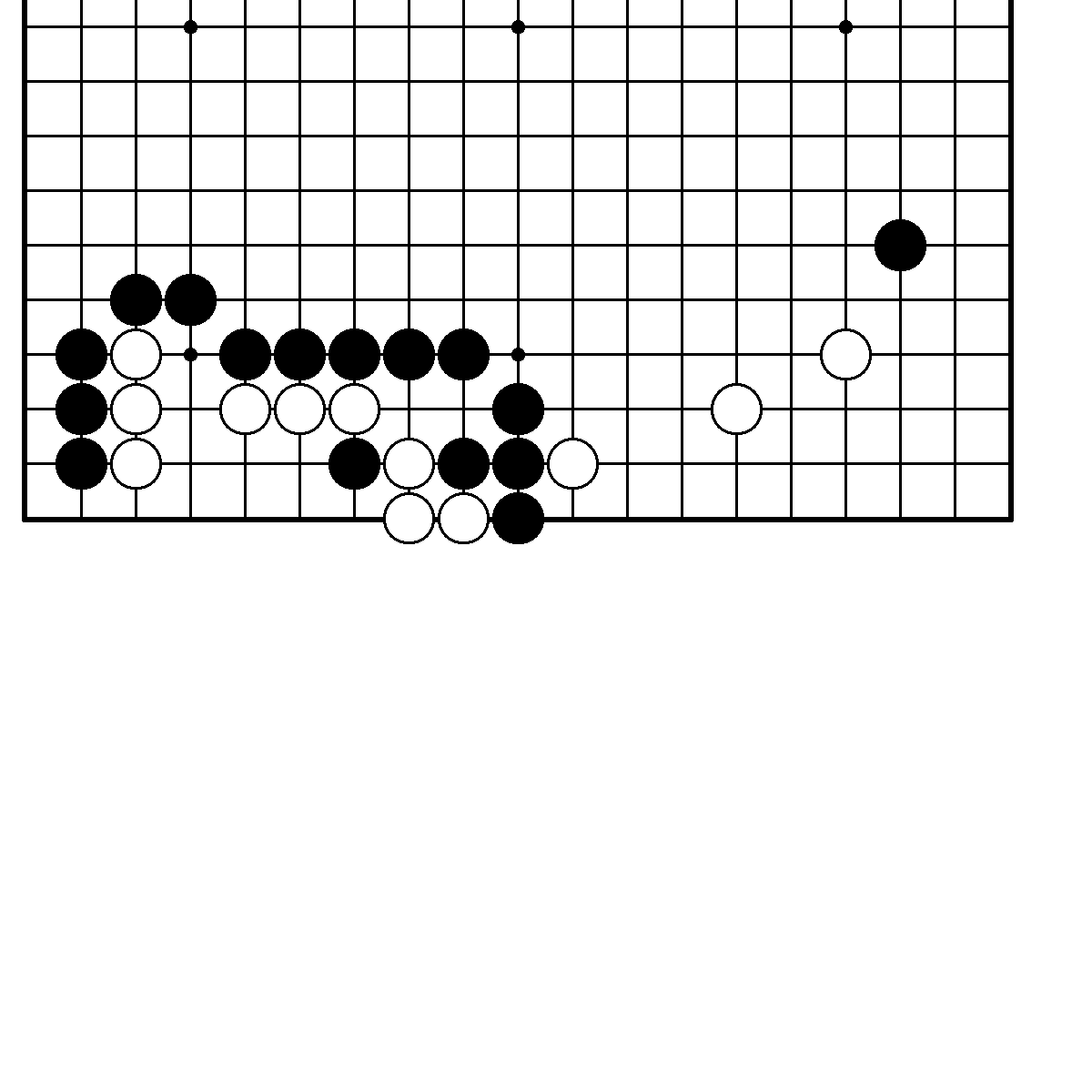 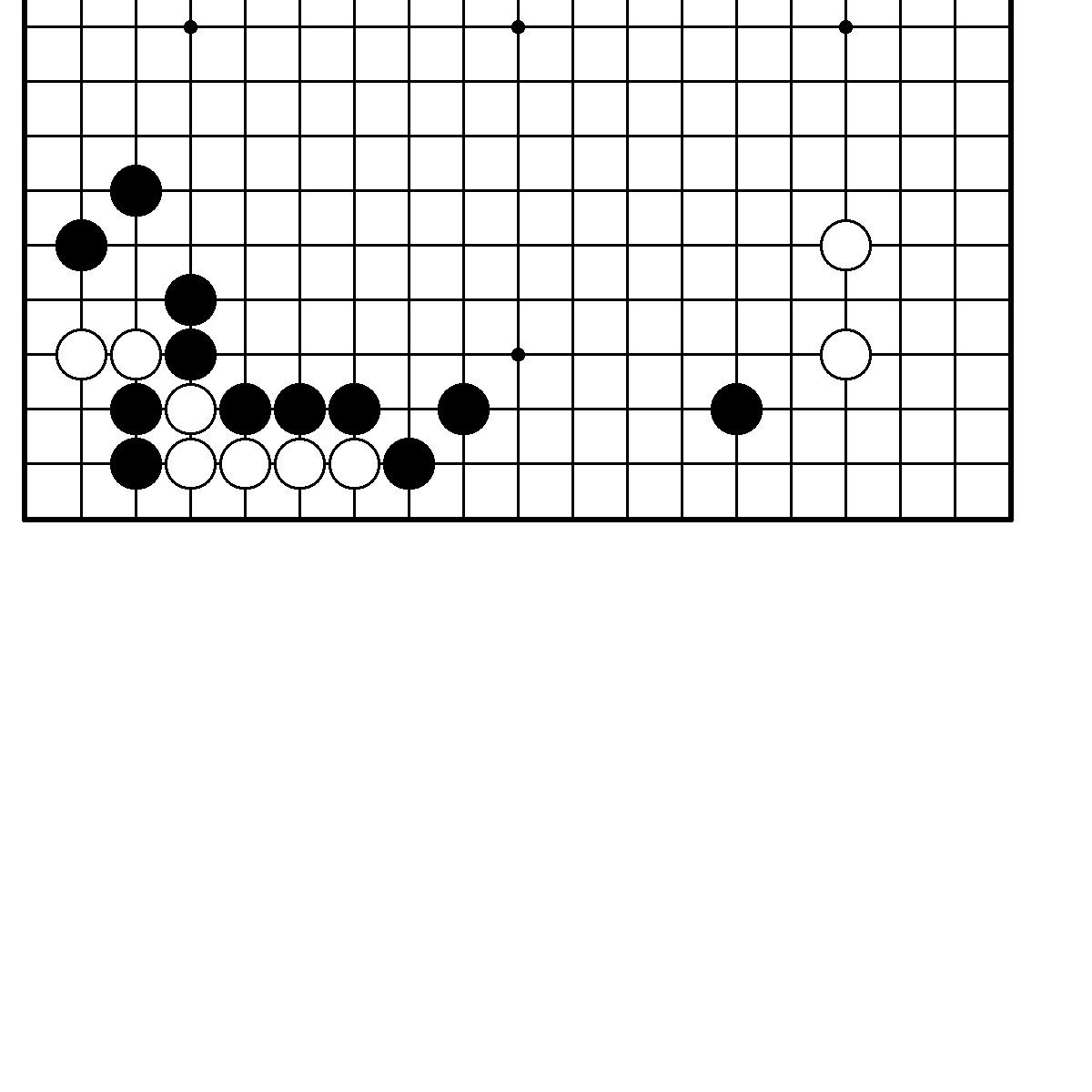      N19. Ход черных. Трудность А.               N20. Ход белых. Трудность В.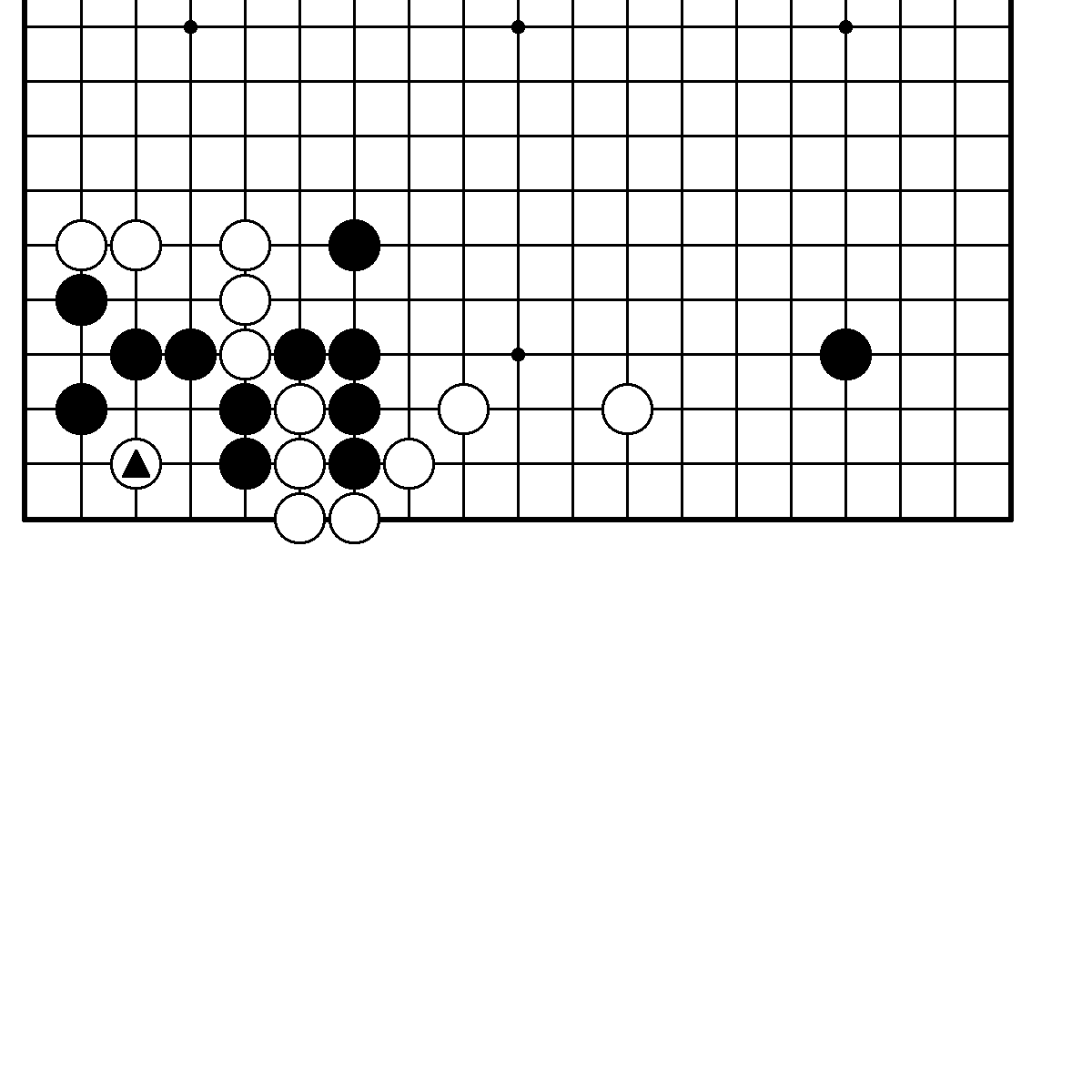 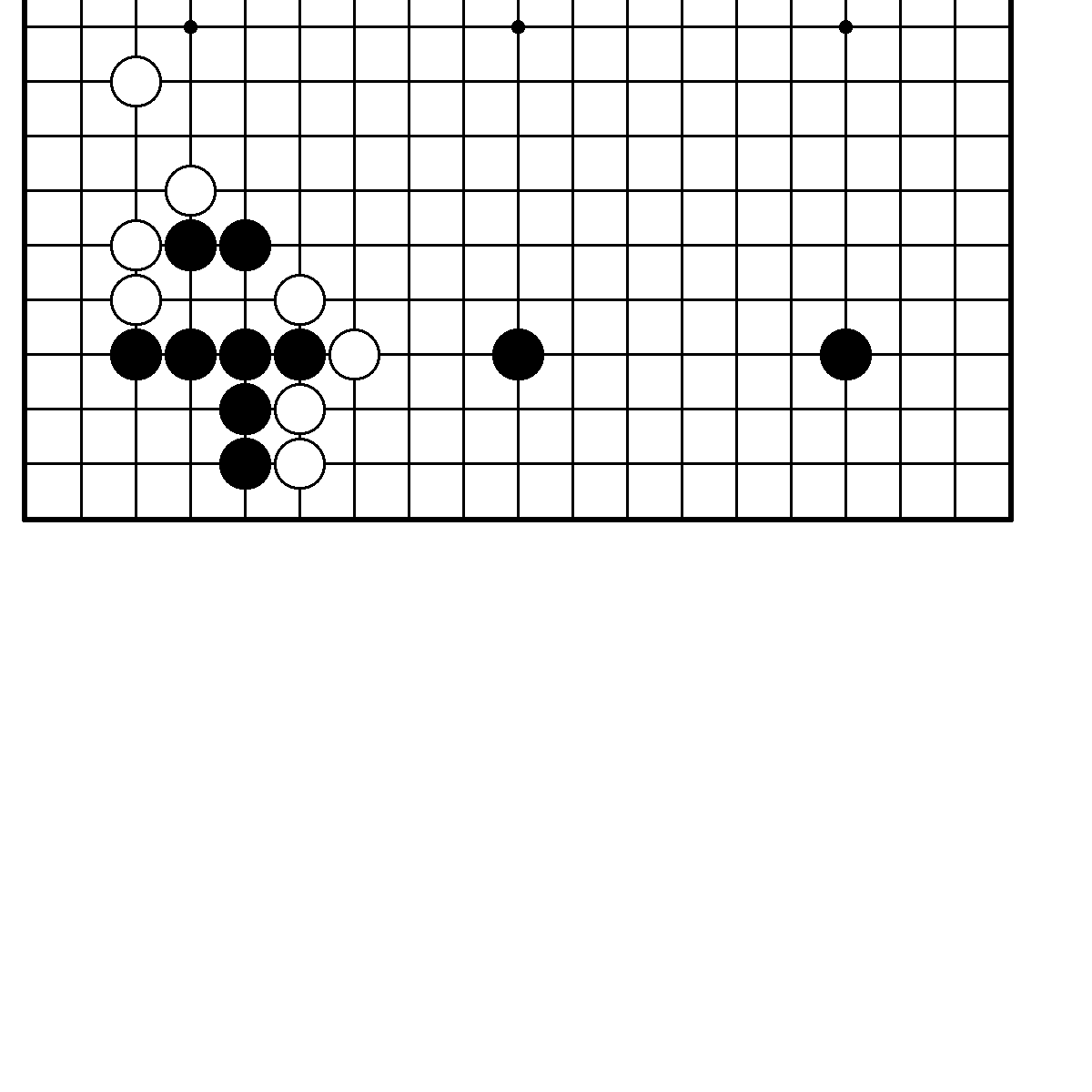      N21. Ход черных. Трудность В.                N22. Ход черных. Трудность А.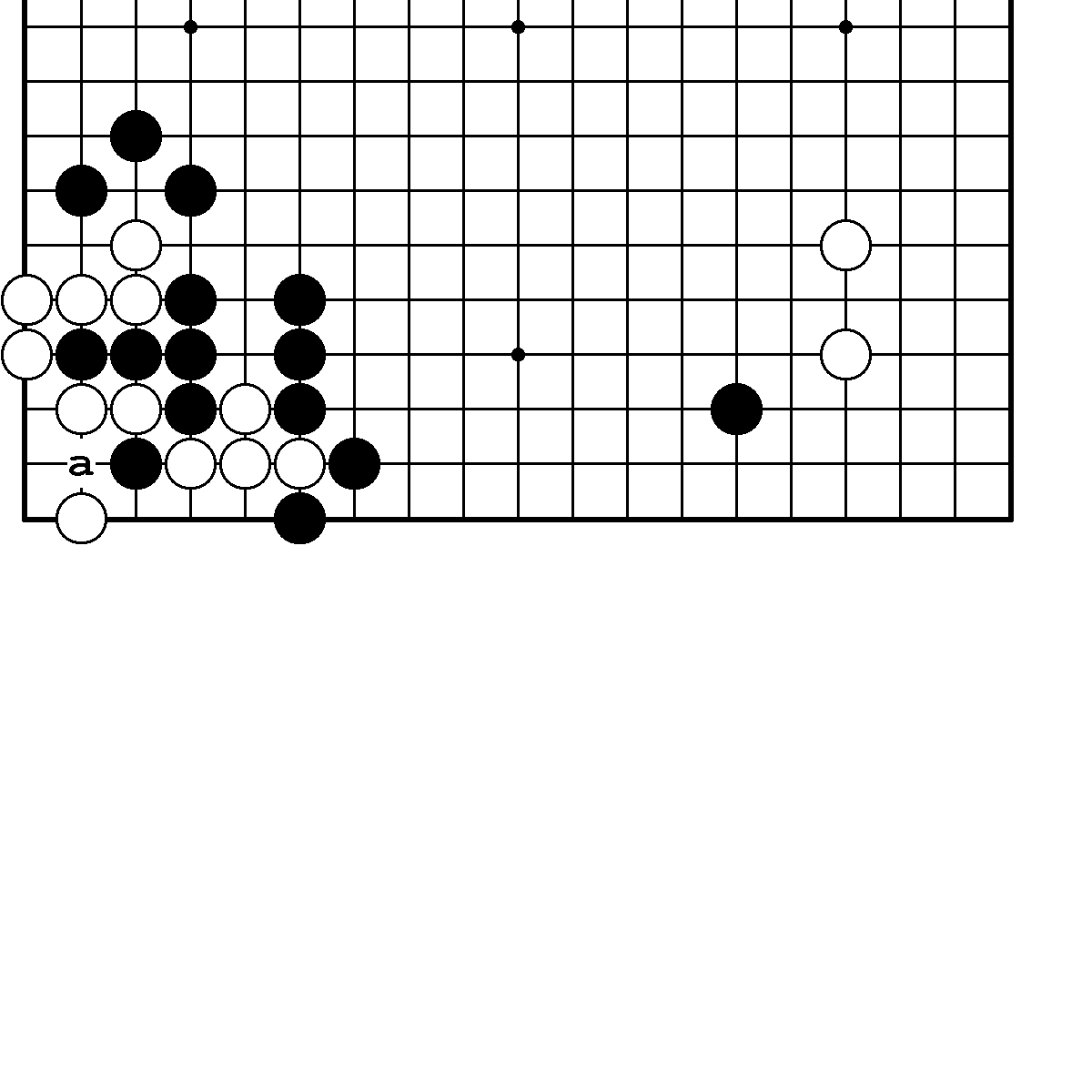 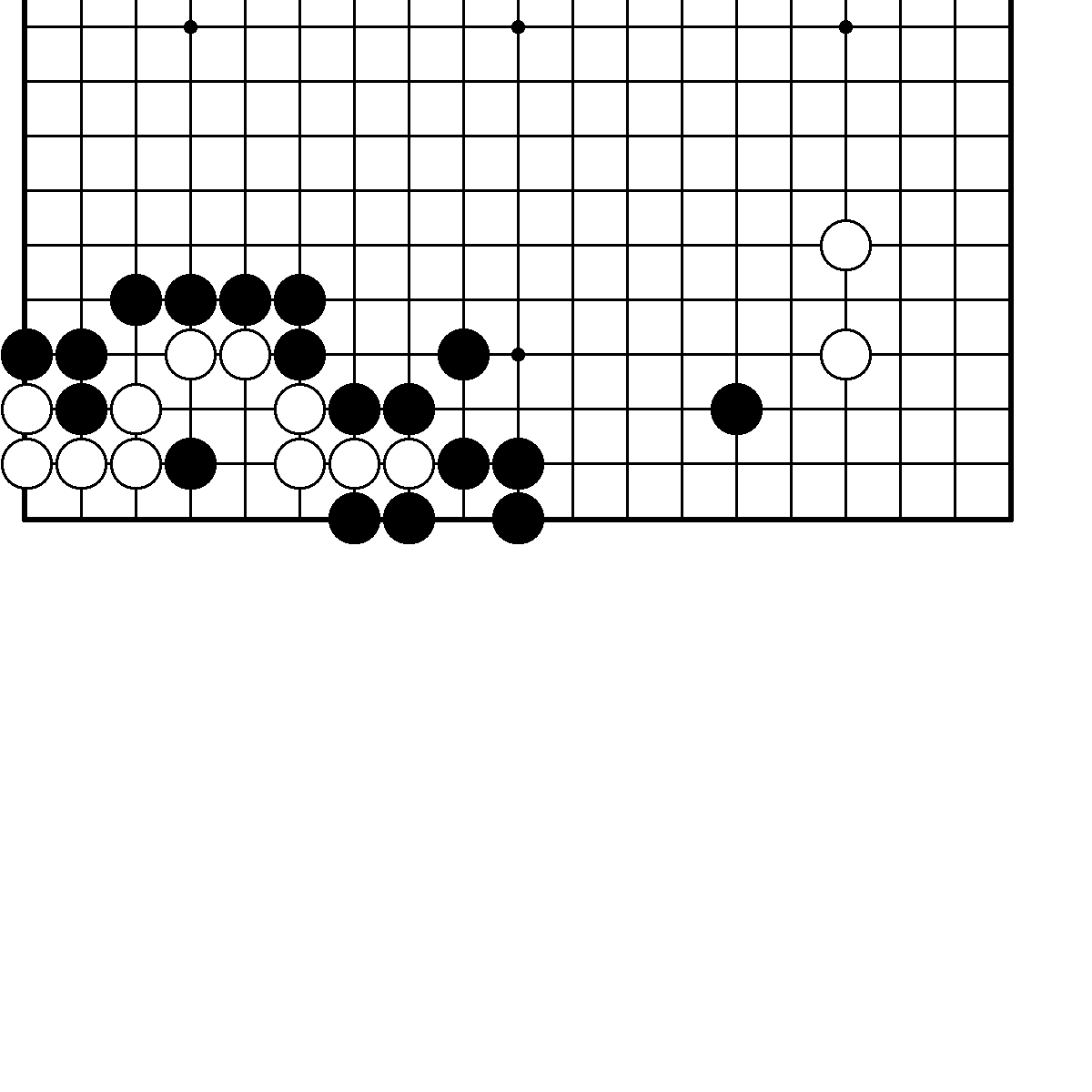      N23. Ход белых. Трудность В.                 N24. Ход белых. Трудность А.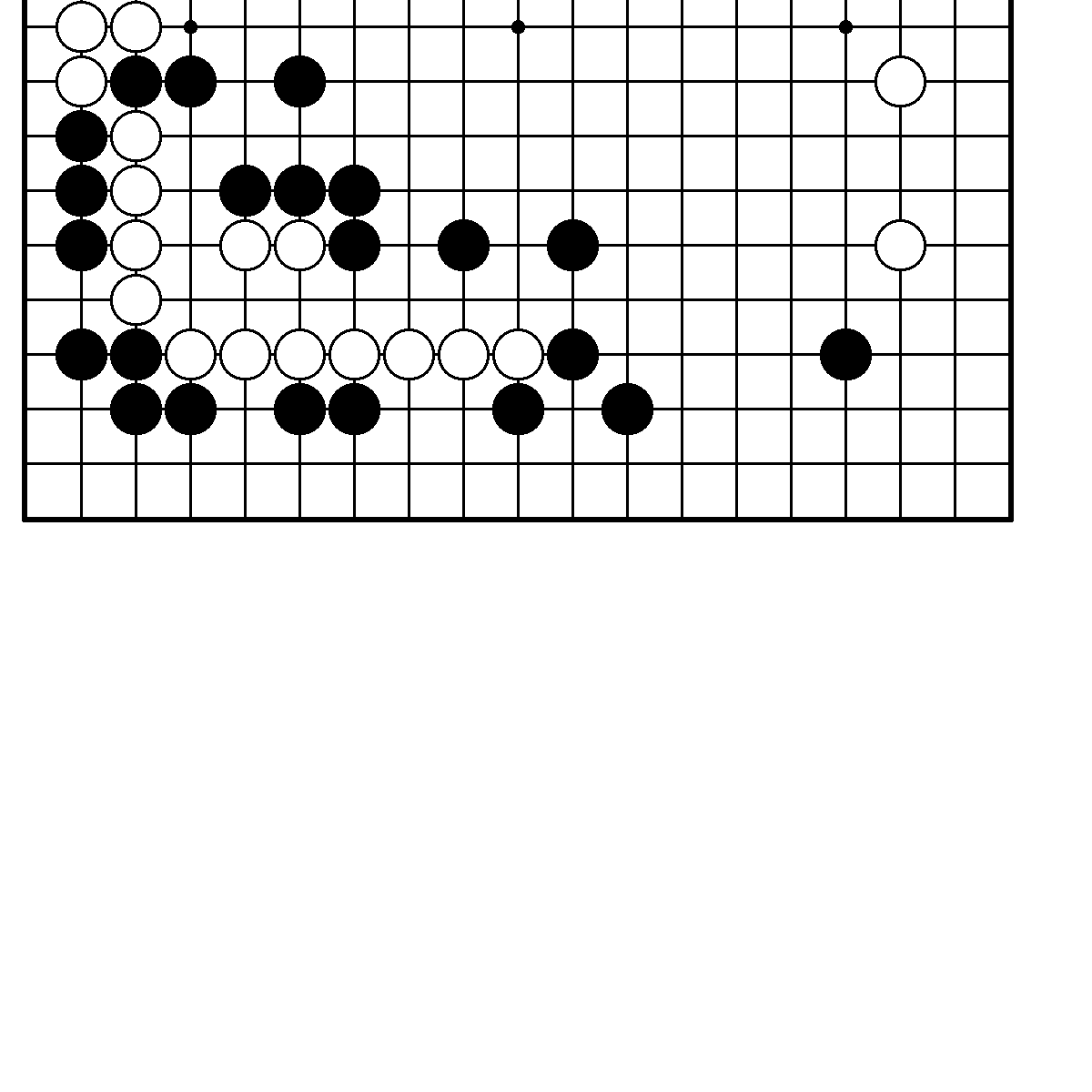 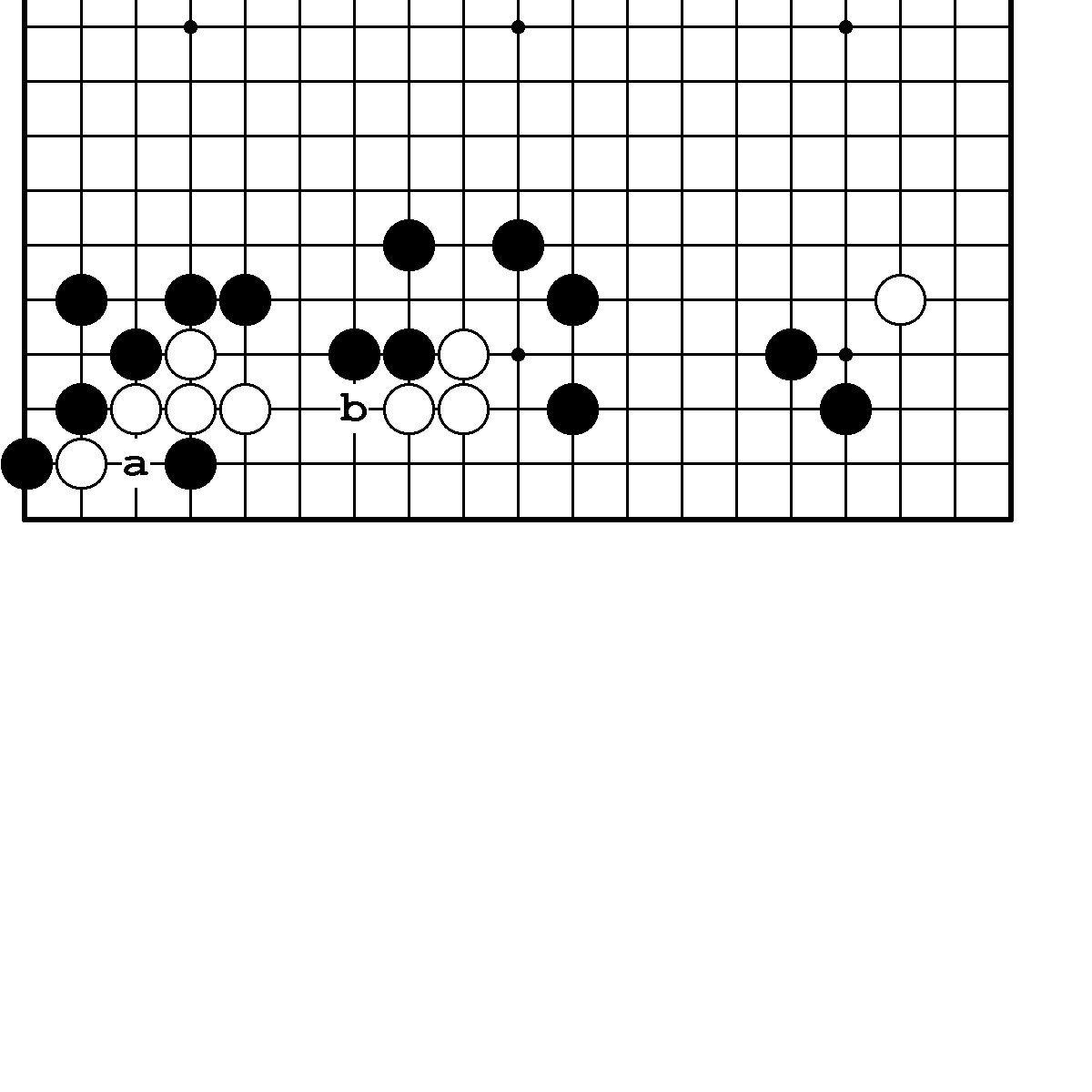                                                                   143                                           Ответы к главе 17.      N1. Правильный ответ.                             N1. Неправильный ответ 1.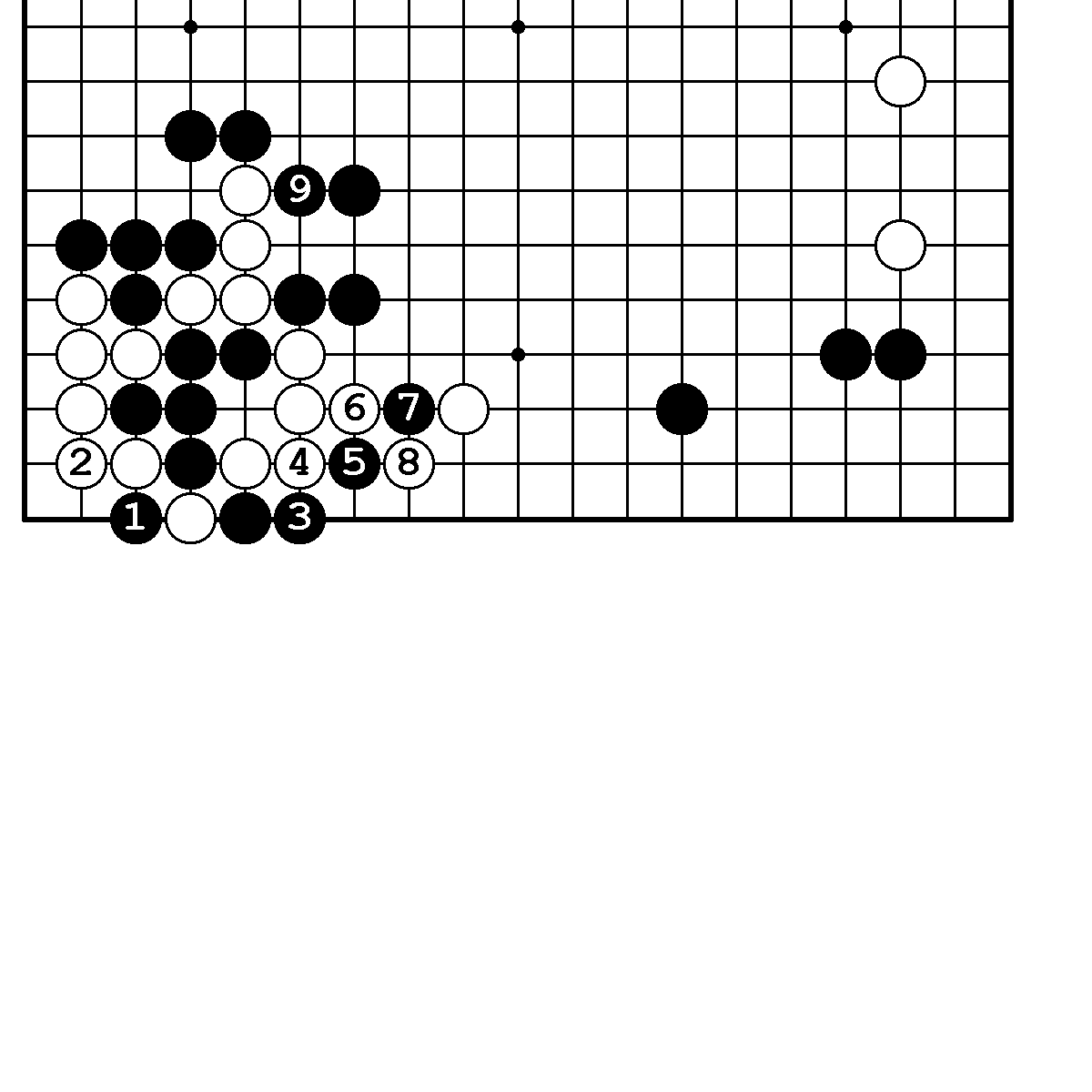 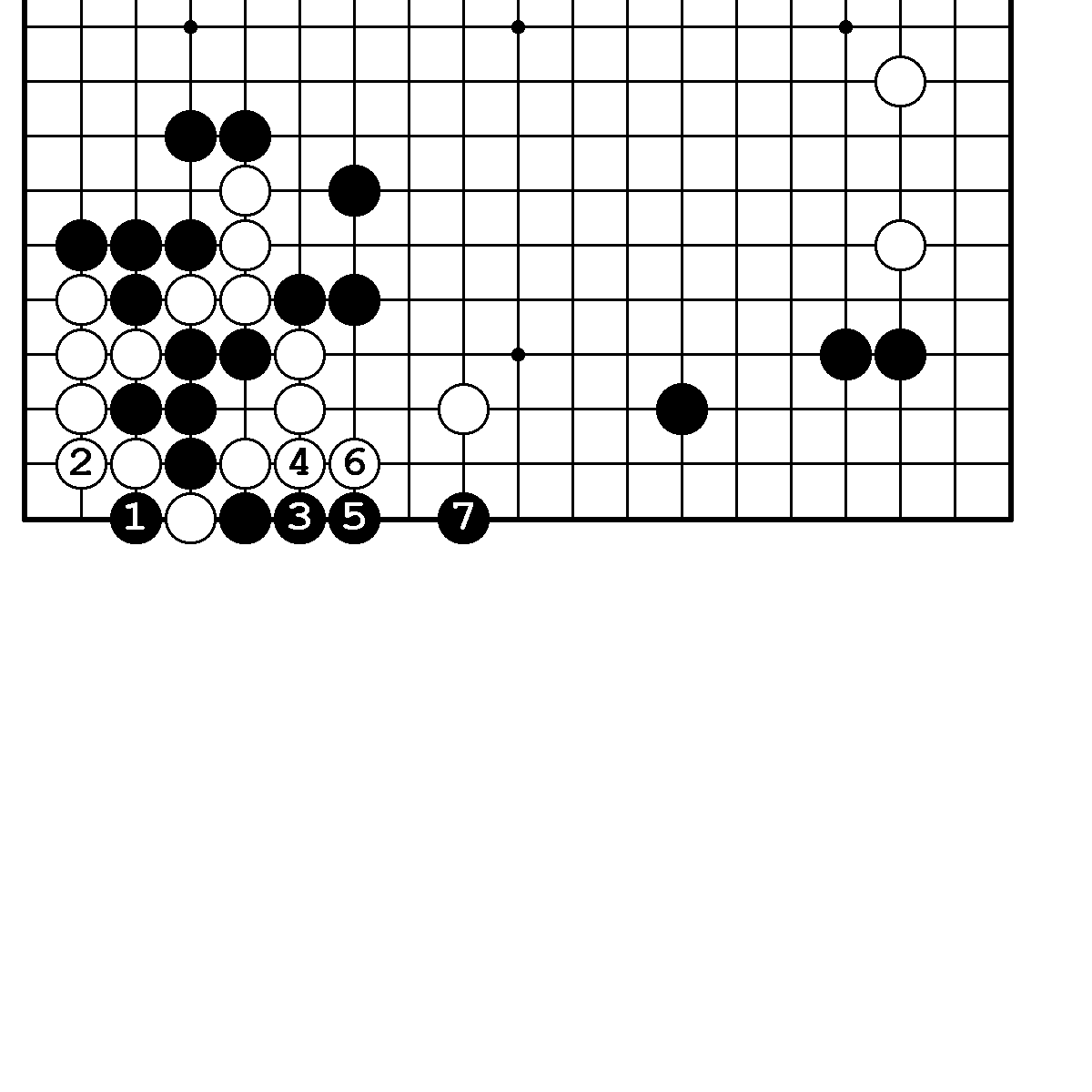       N1. Неправильный ответ 2 .                     N2. Правильный ответ.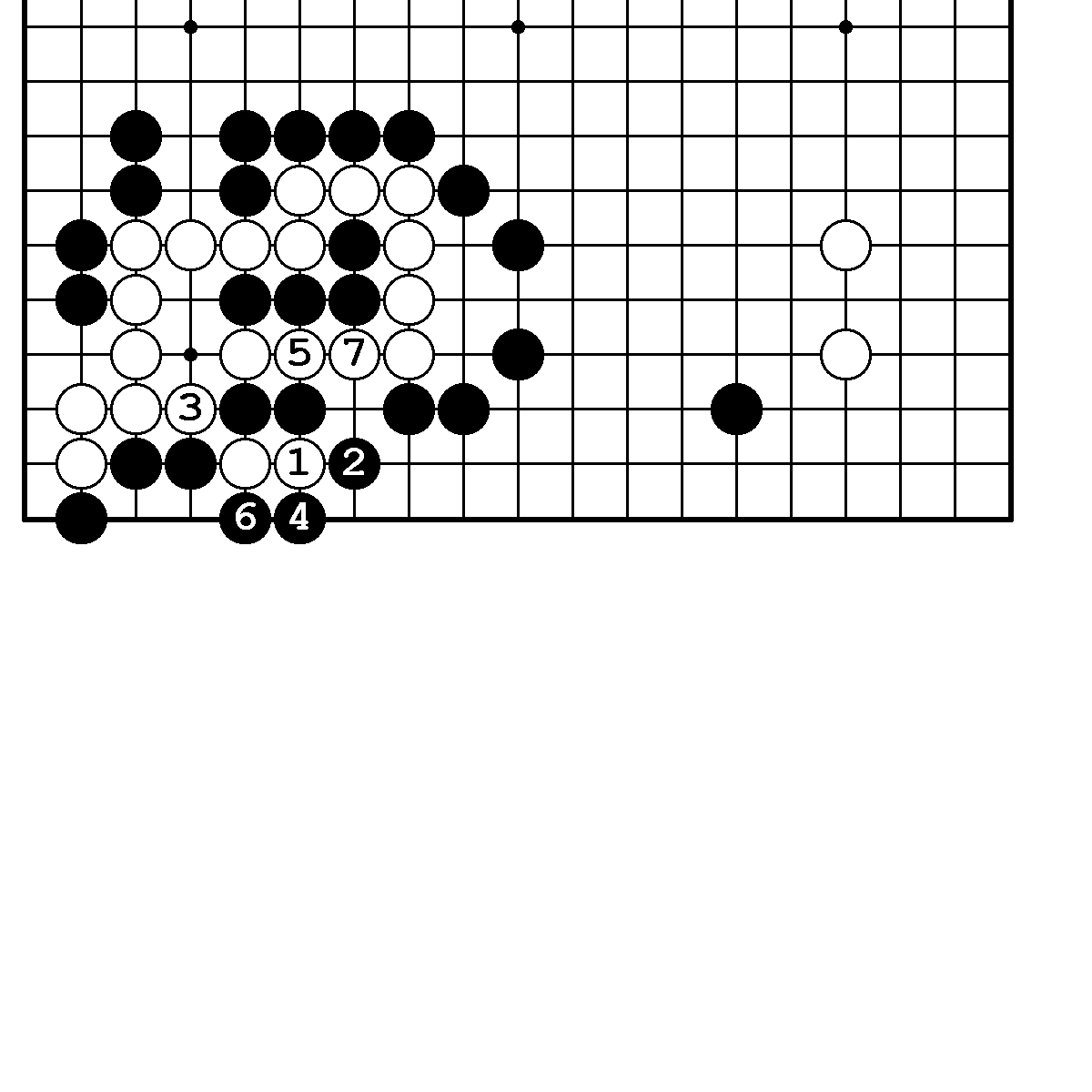 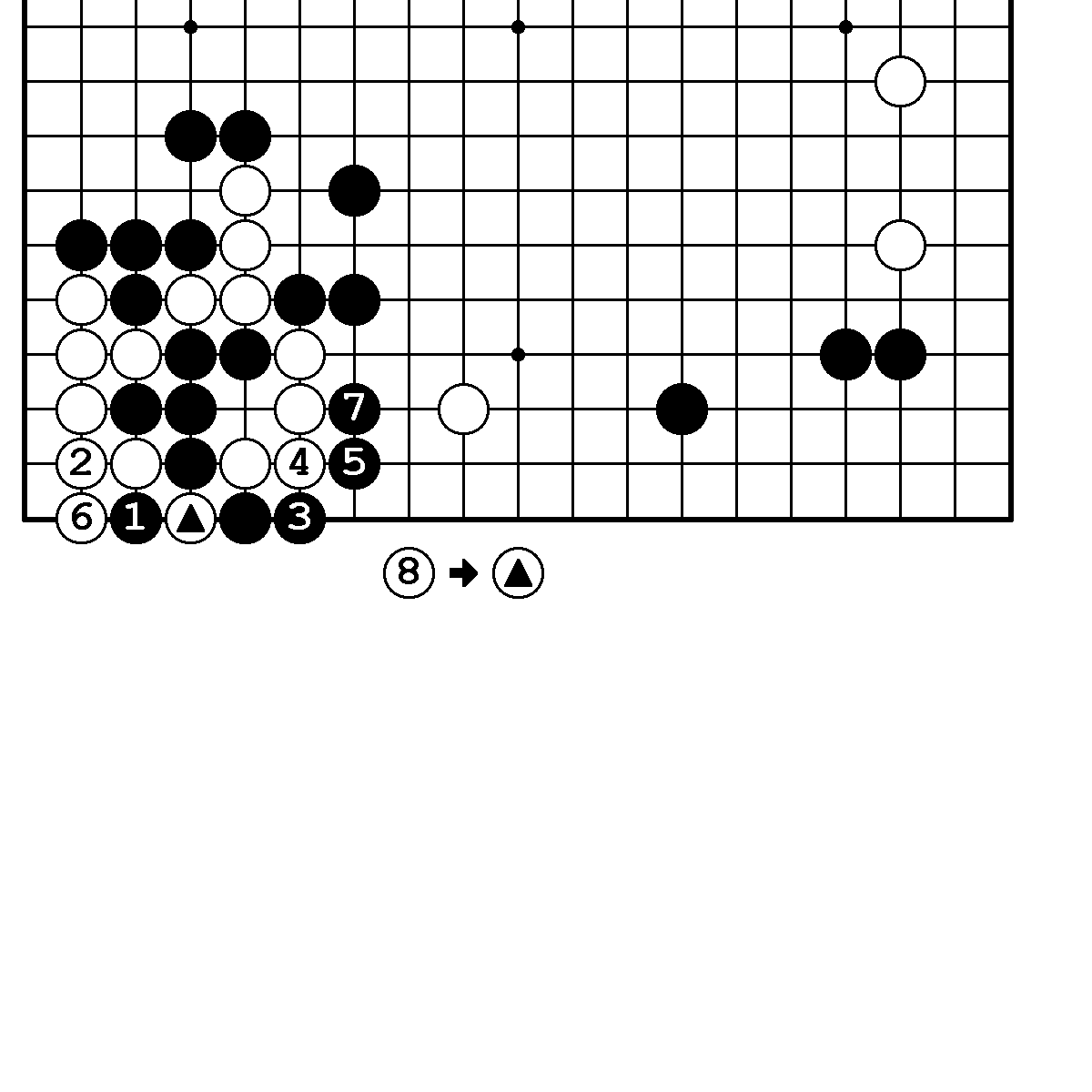       N3. Правильный ответ .                             N3. Вариант.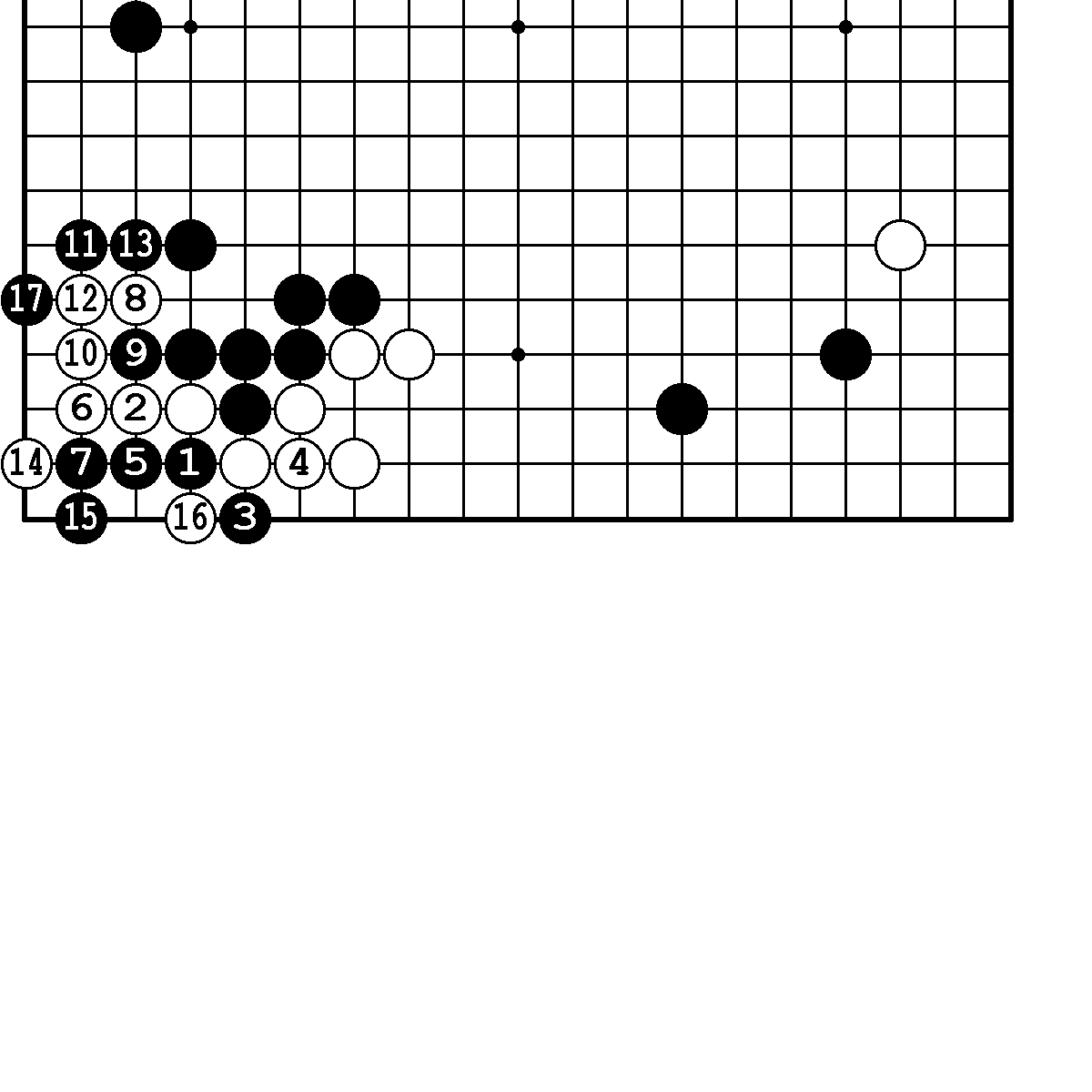 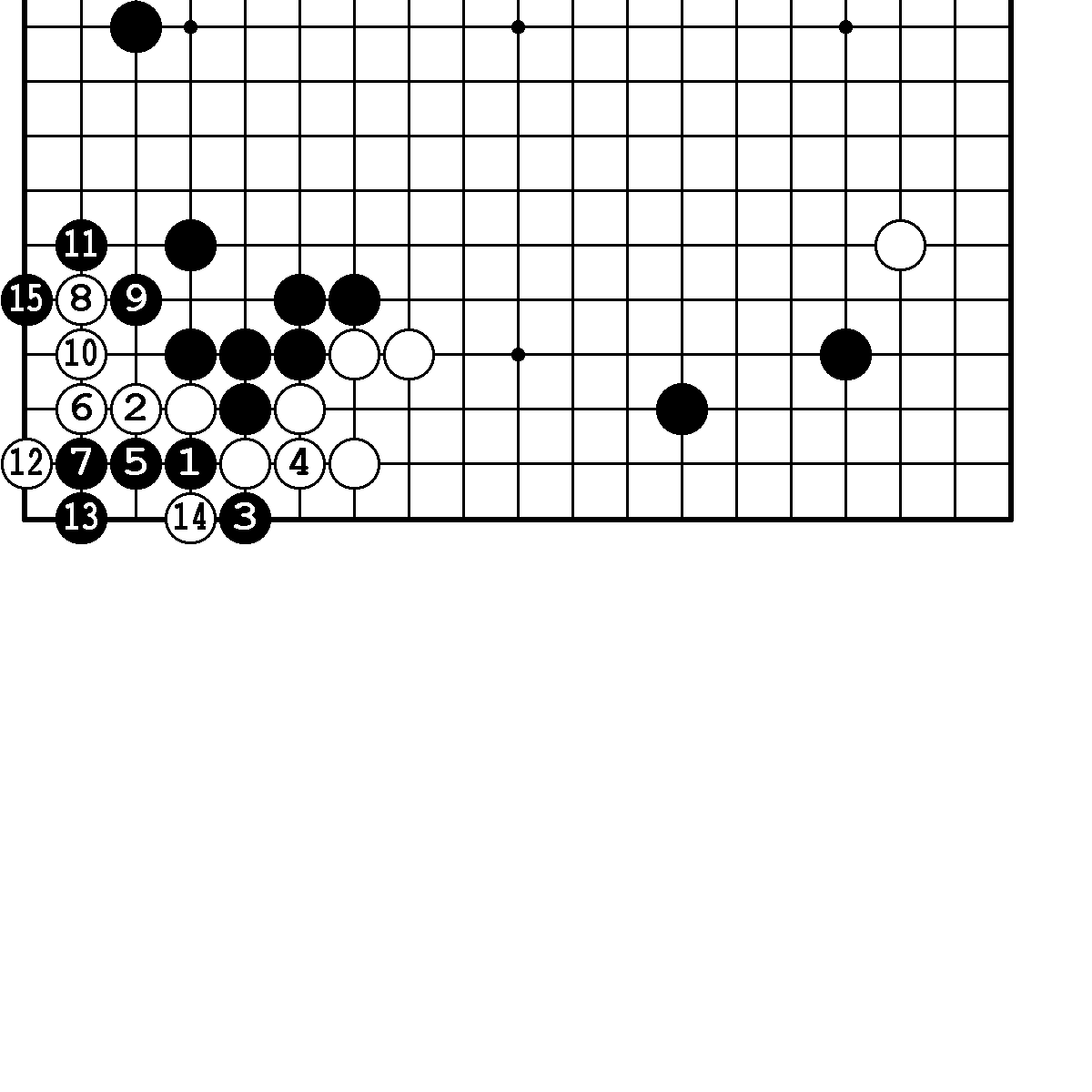      N4. Правильный ответ .                             N5. Правильный ответ.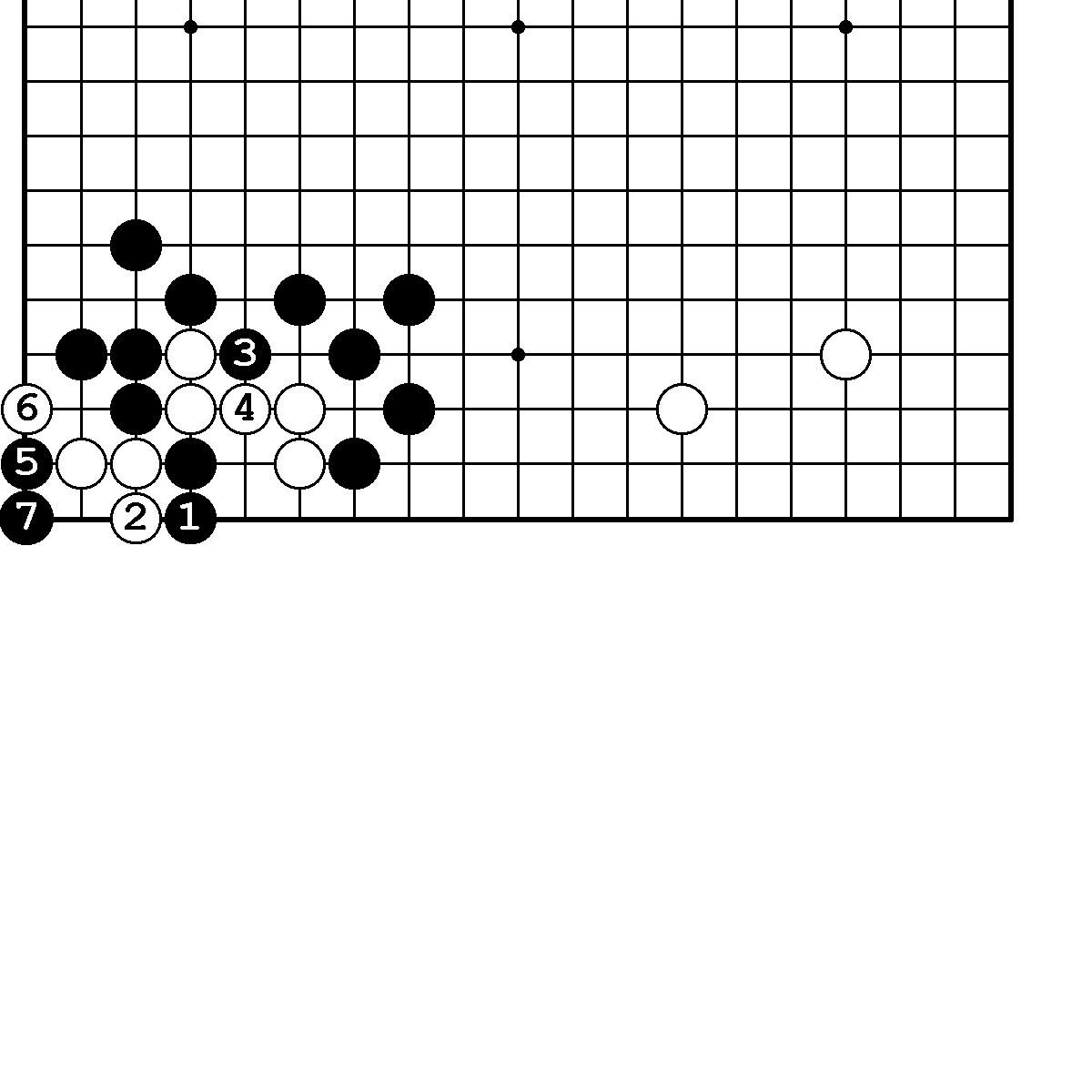 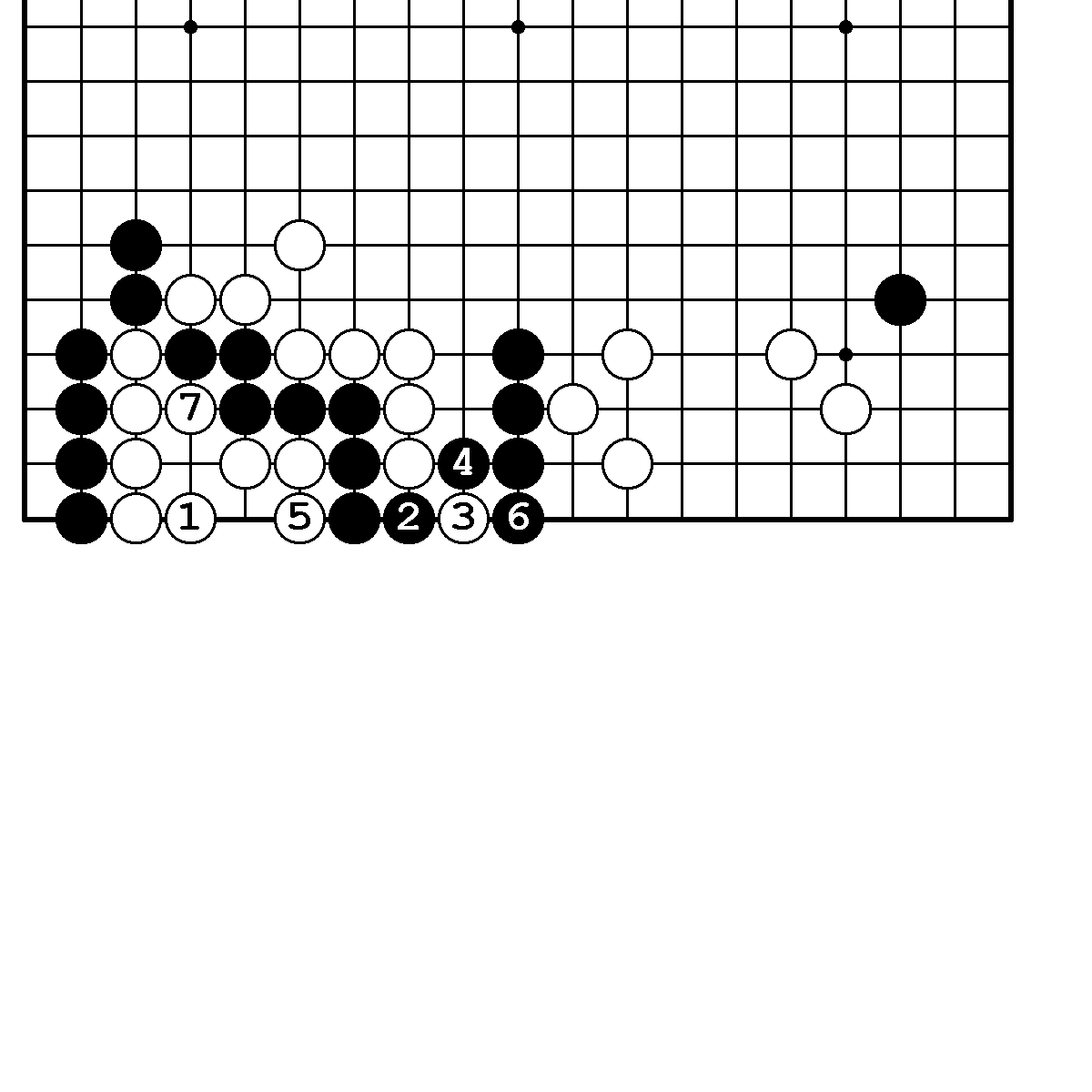                                                                  144     N6. Правильный ответ .                             N6. Неправильный ответ.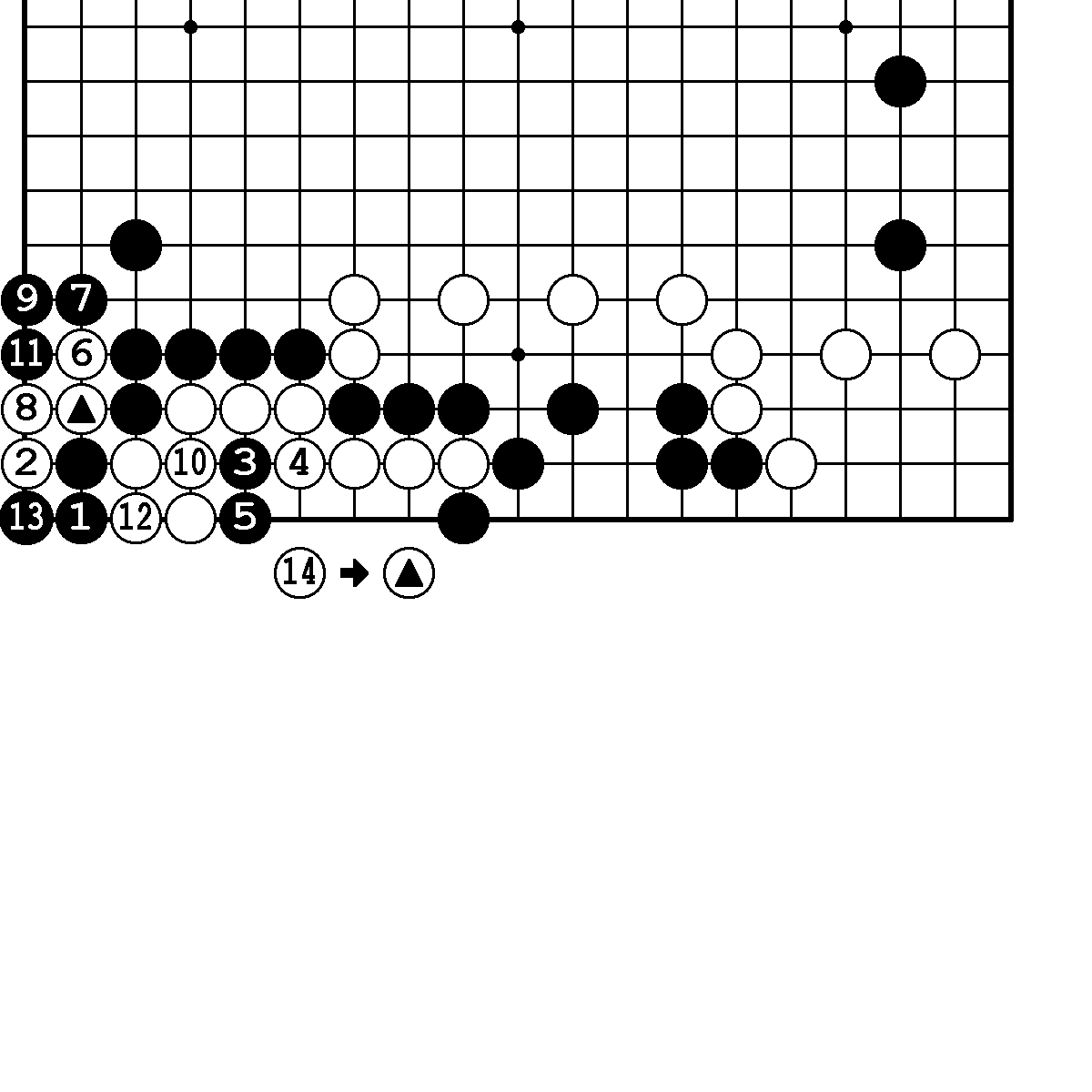 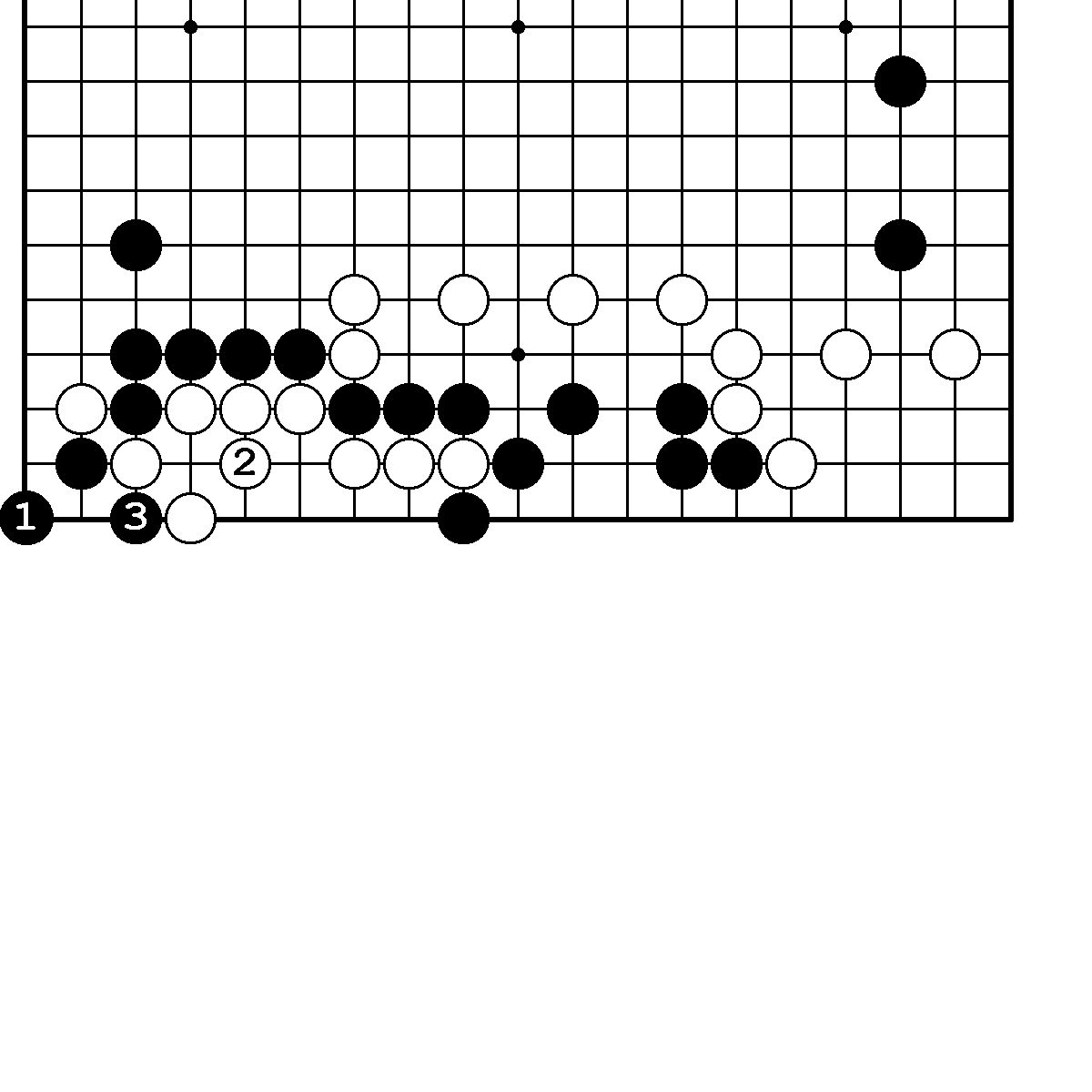      N7. Правильный ответ .                             N7. Неправильный ответ.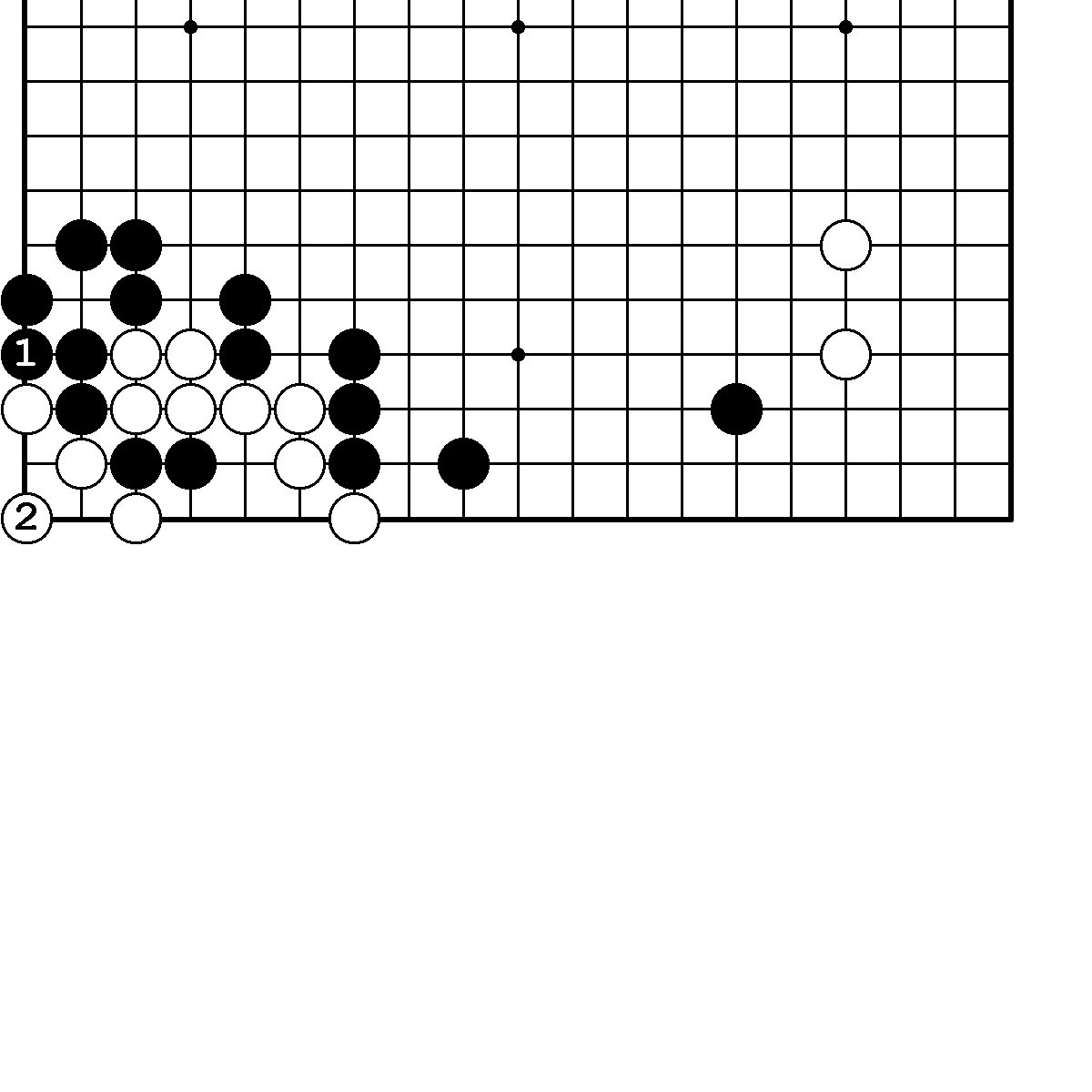 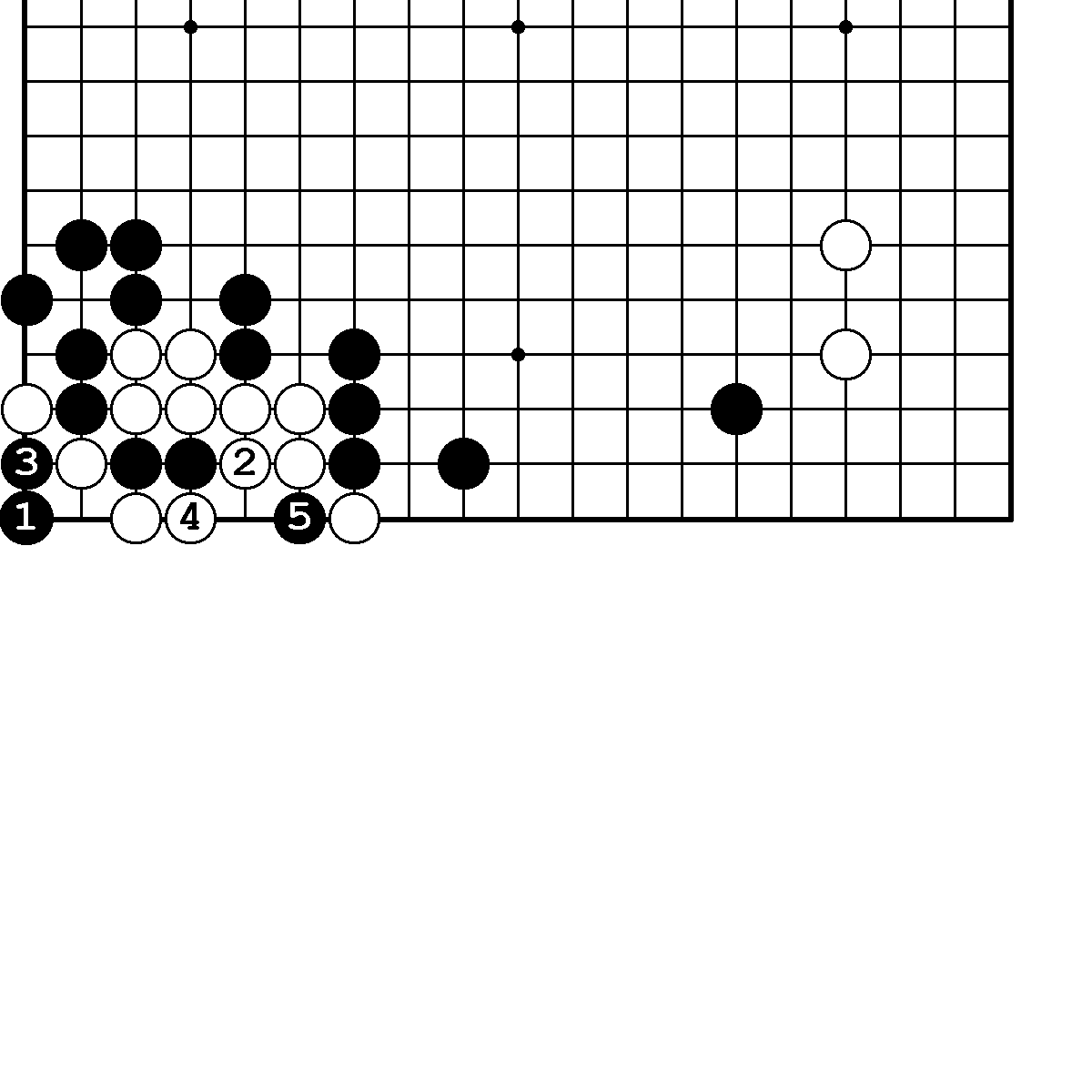     N8. Правильный ответ .                             N9. Правильный ответ.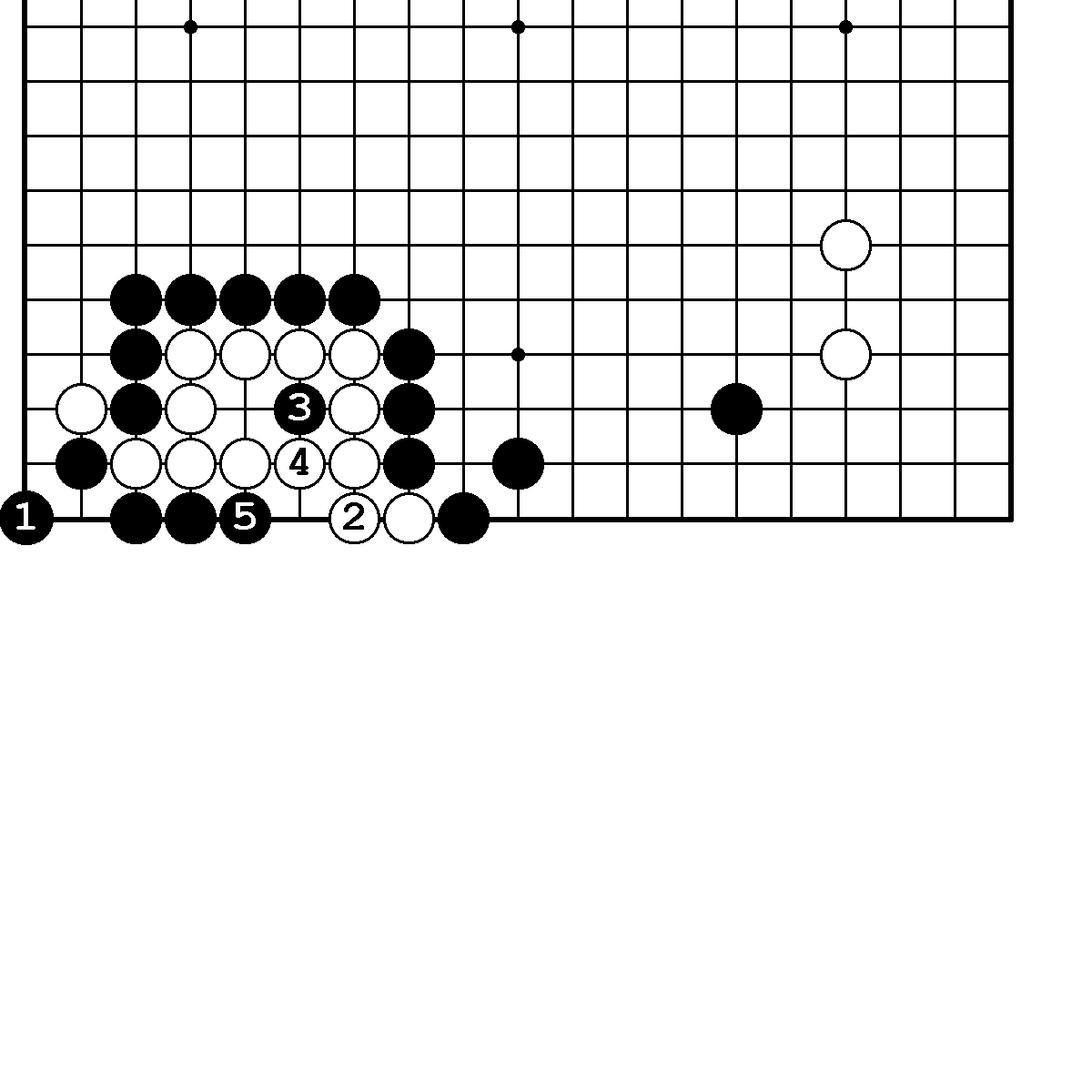 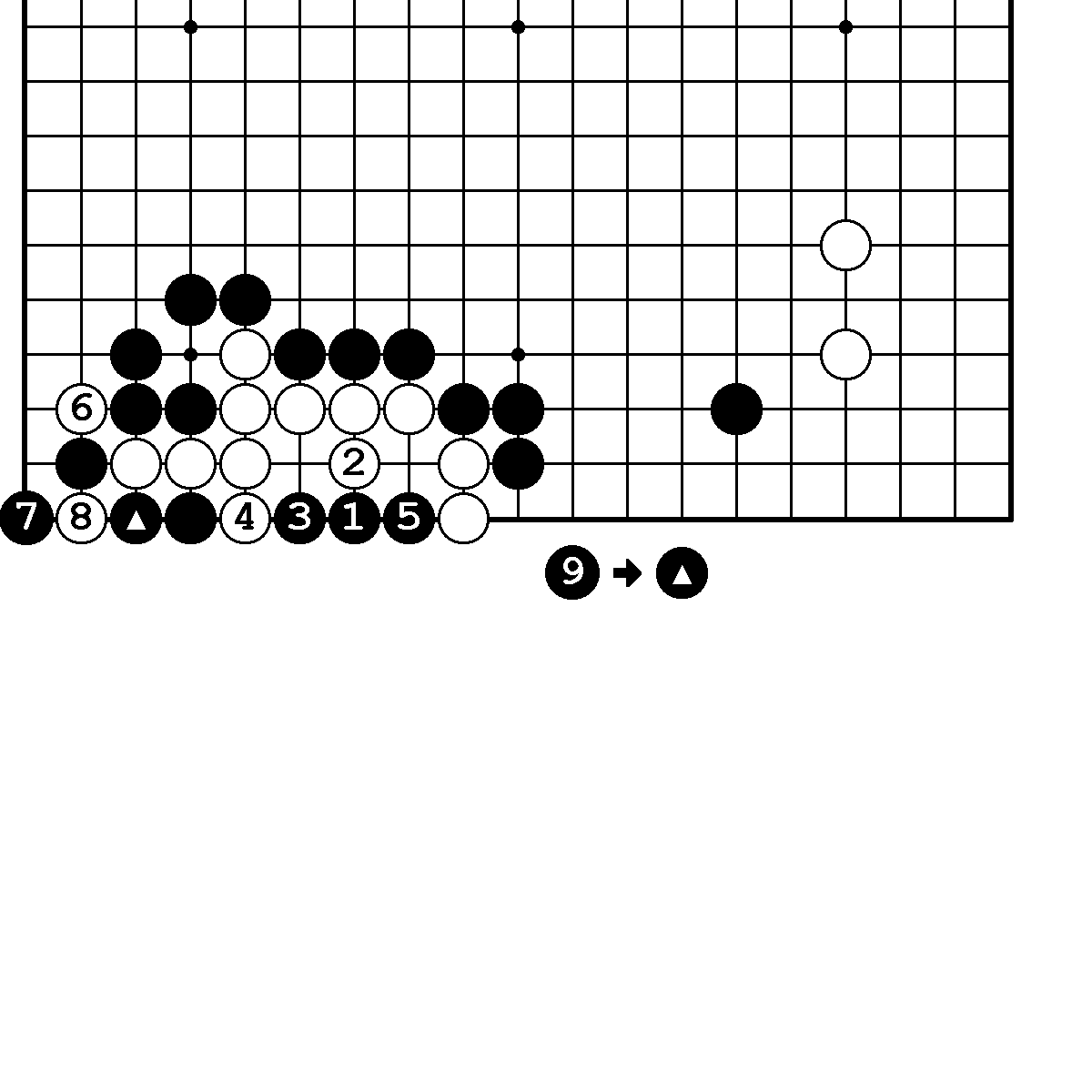     N10. Правильный ответ .                            N11. Правильный ответ.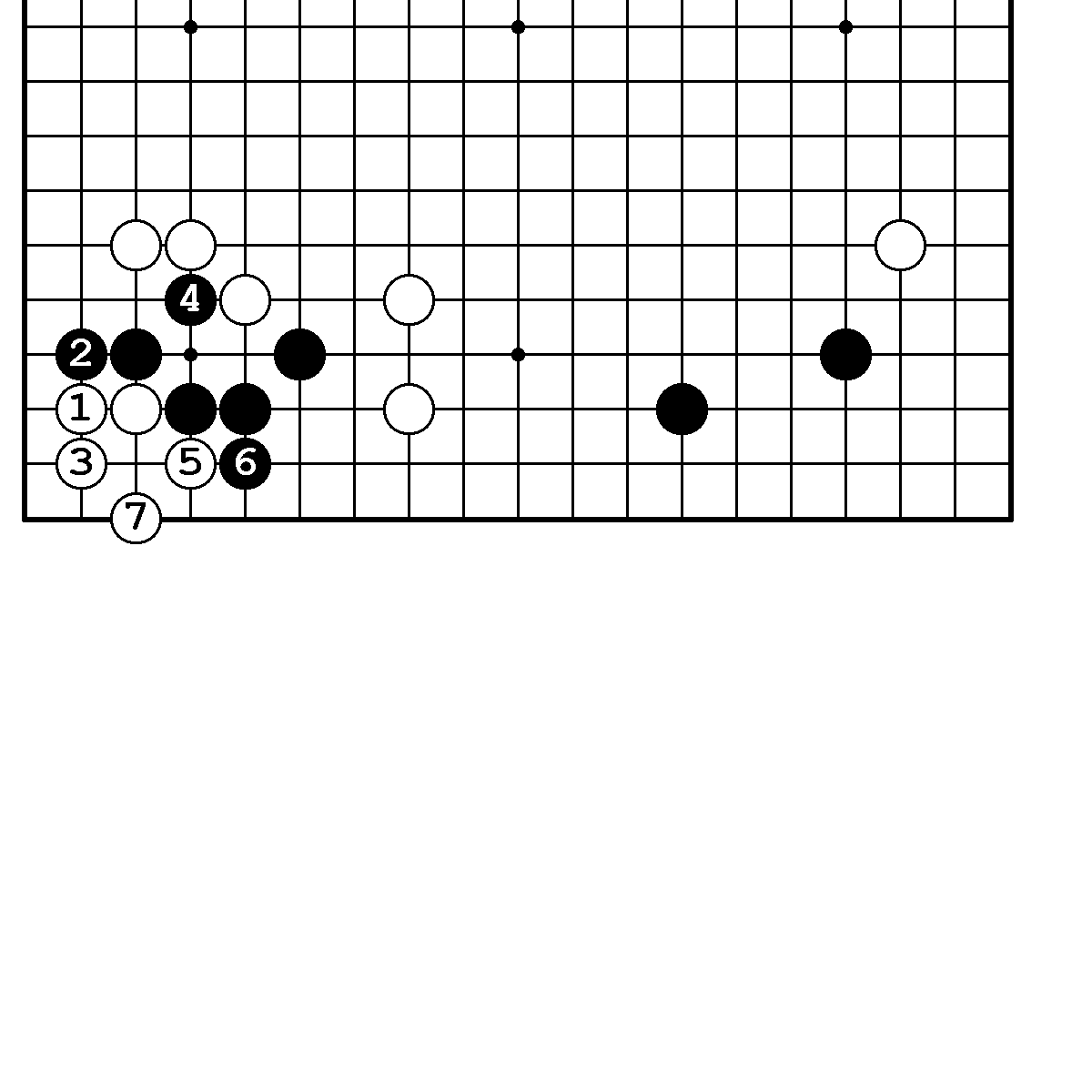 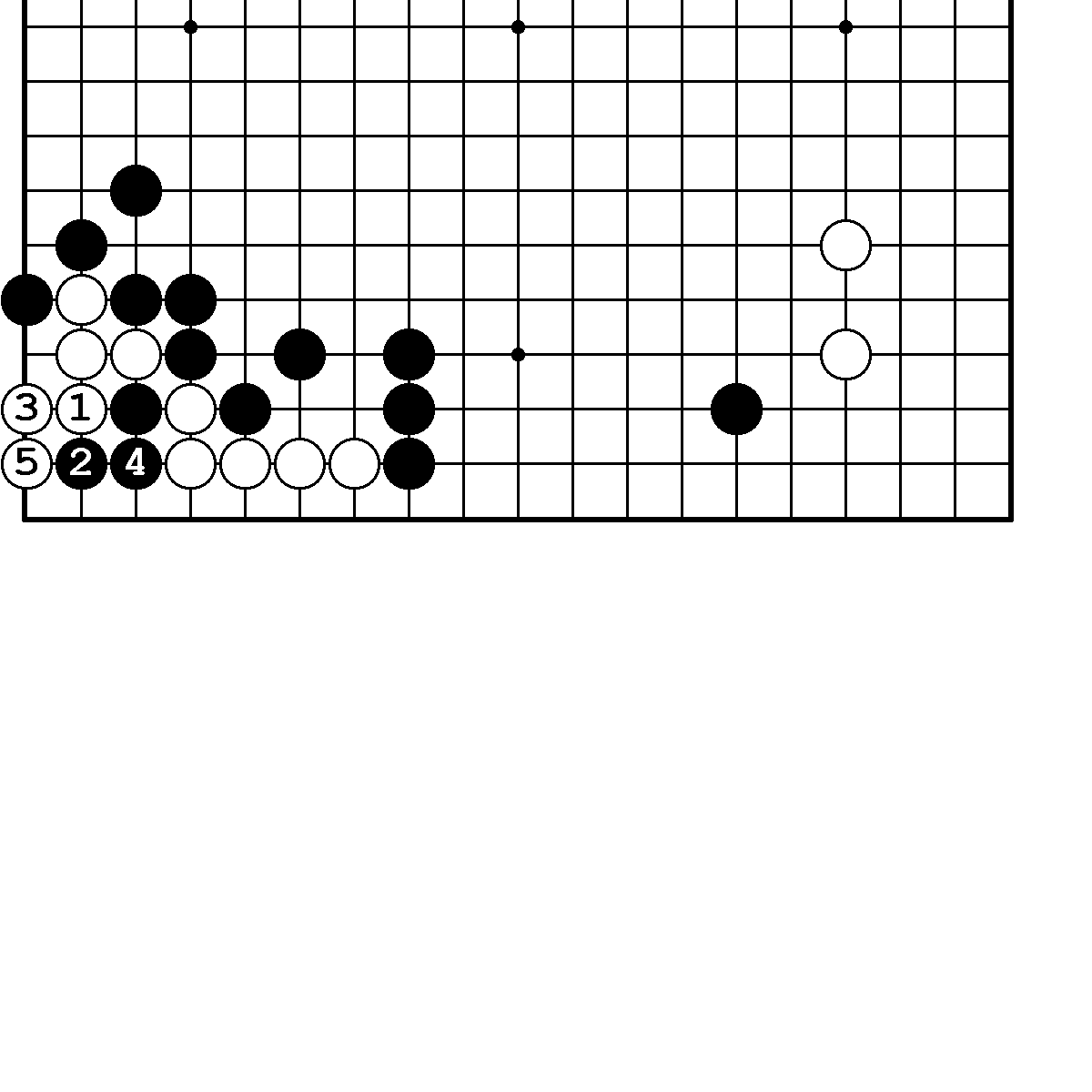                                                                  145      N12. Правильный ответ .                          N12. Неправильный ответ.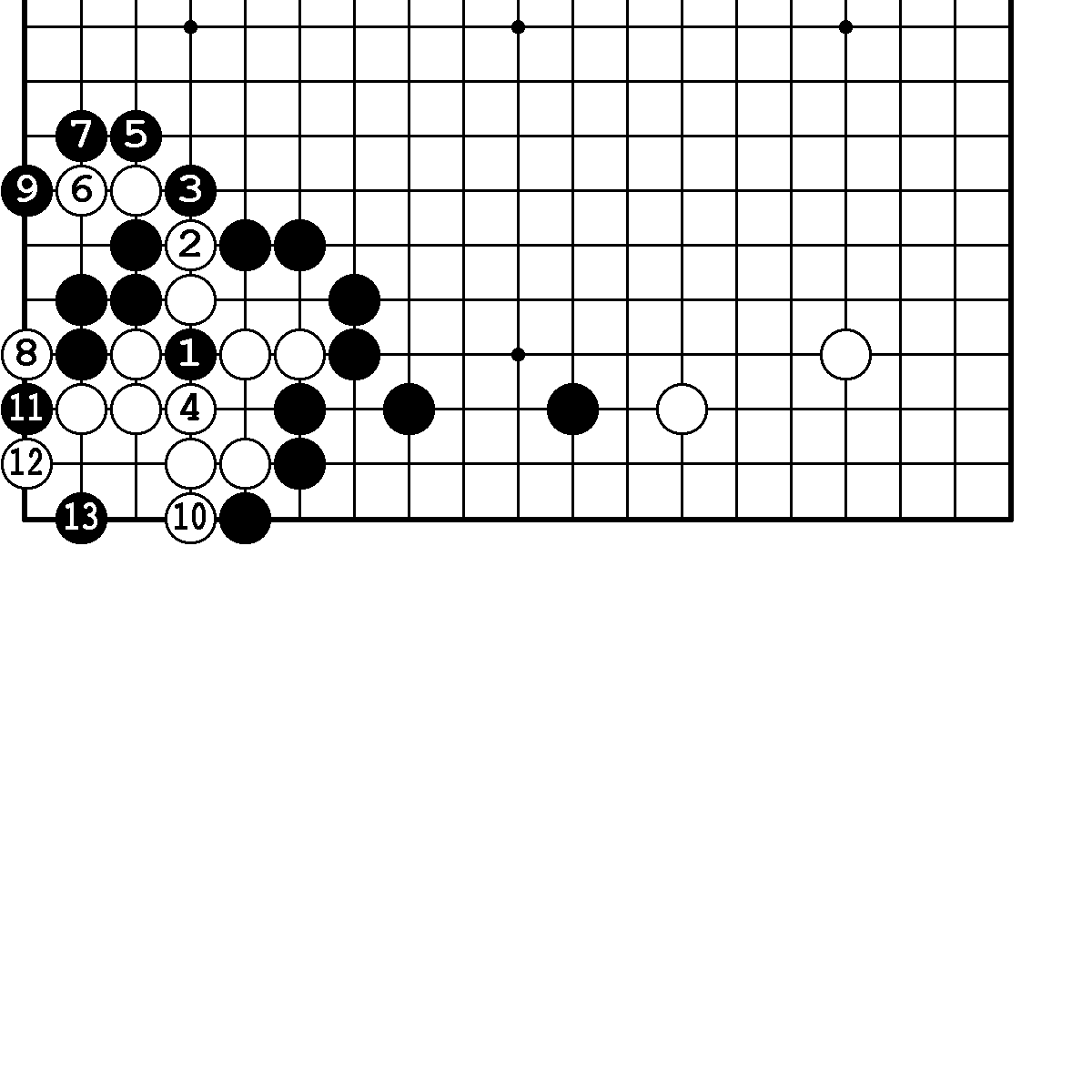      N13. Правильный ответ .                           N14. Правильный ответ.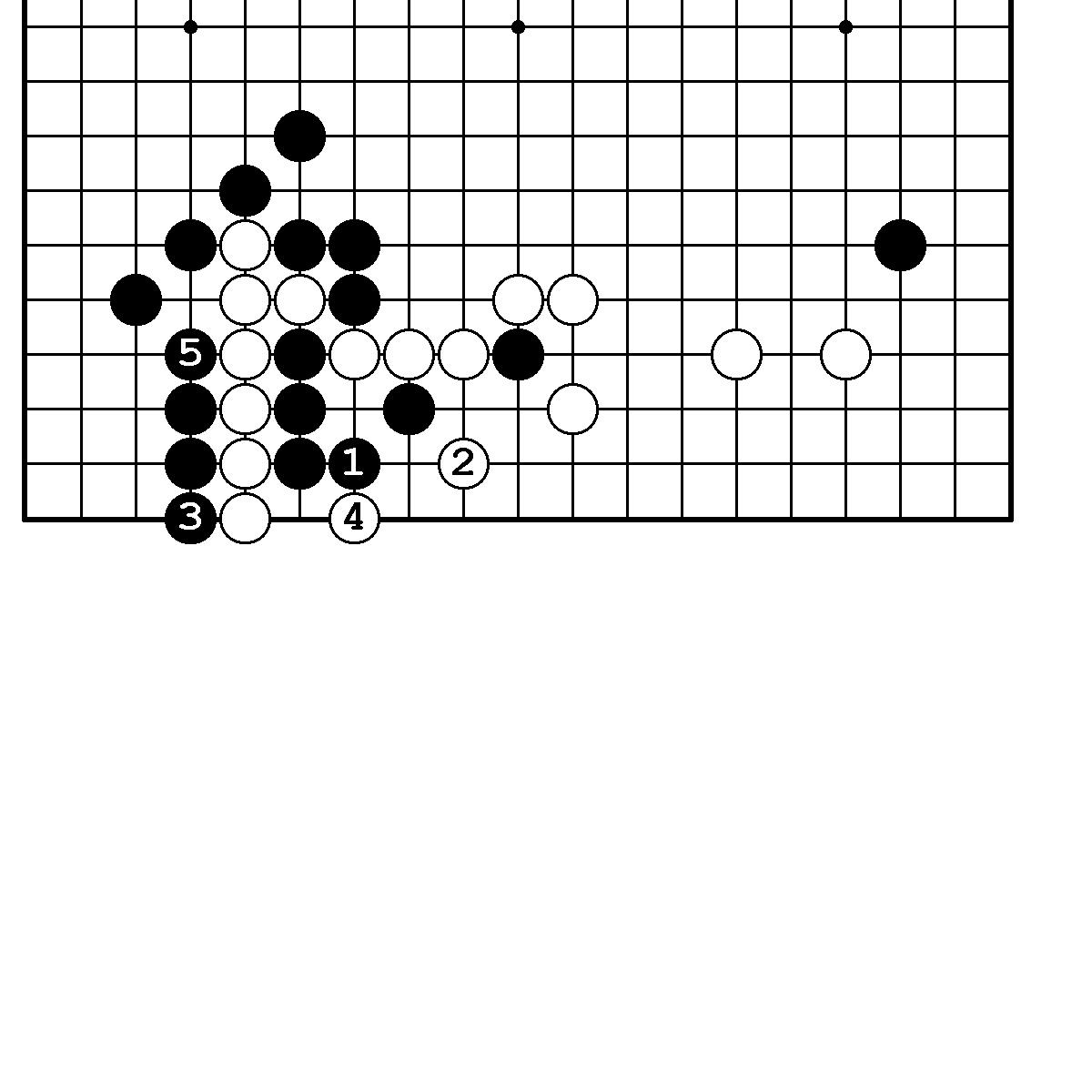 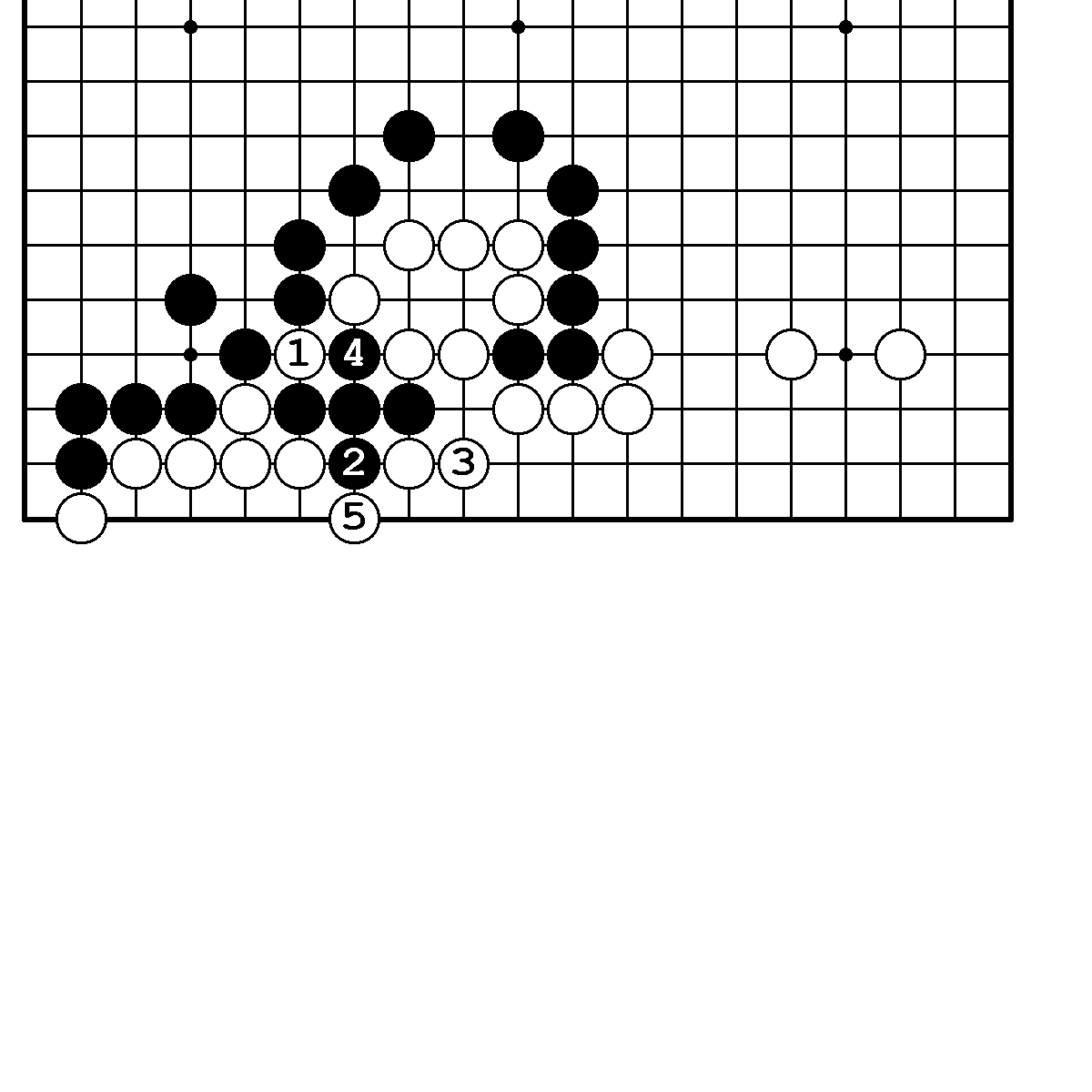      N14. Вариант .                                            N14. Неправильный ответ 1.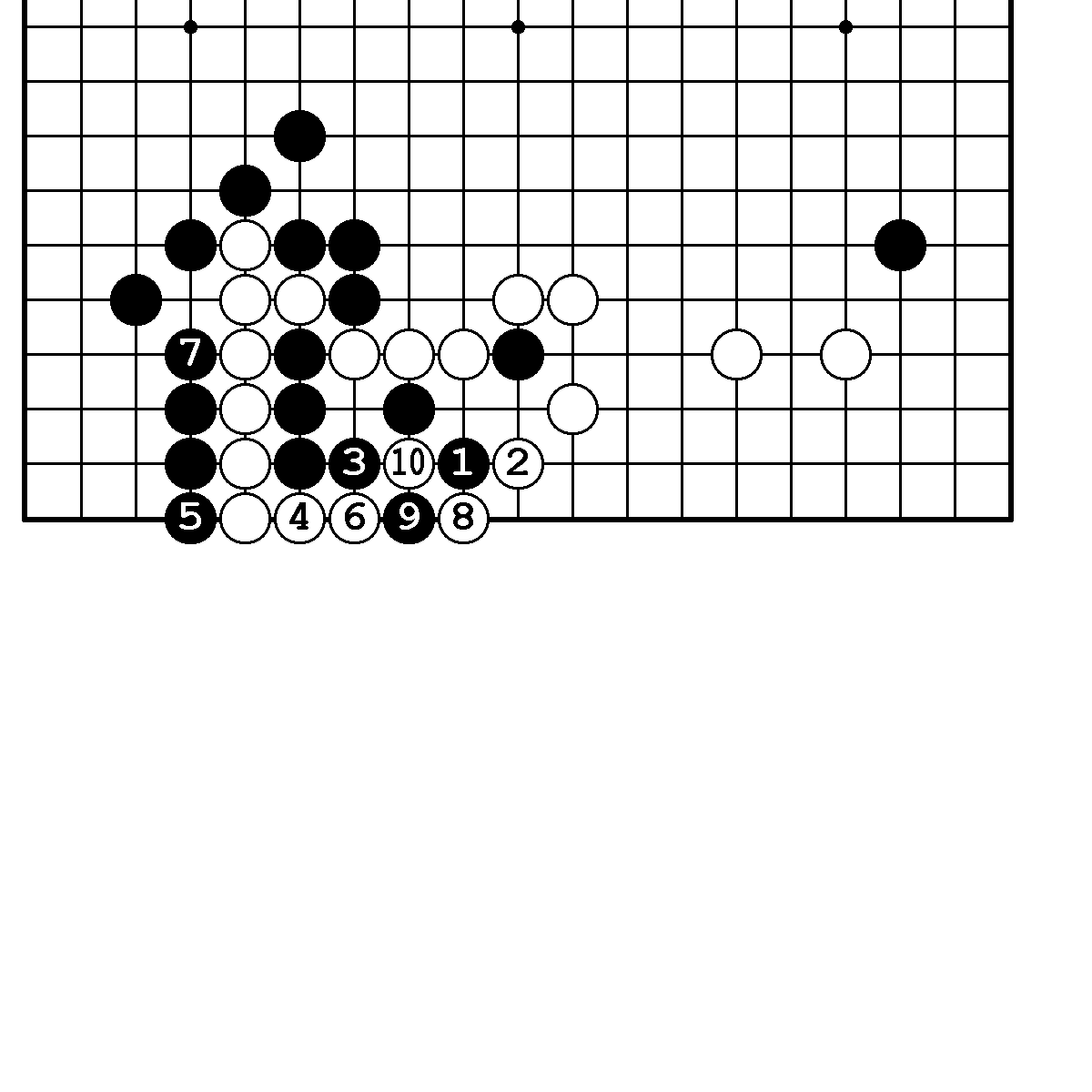 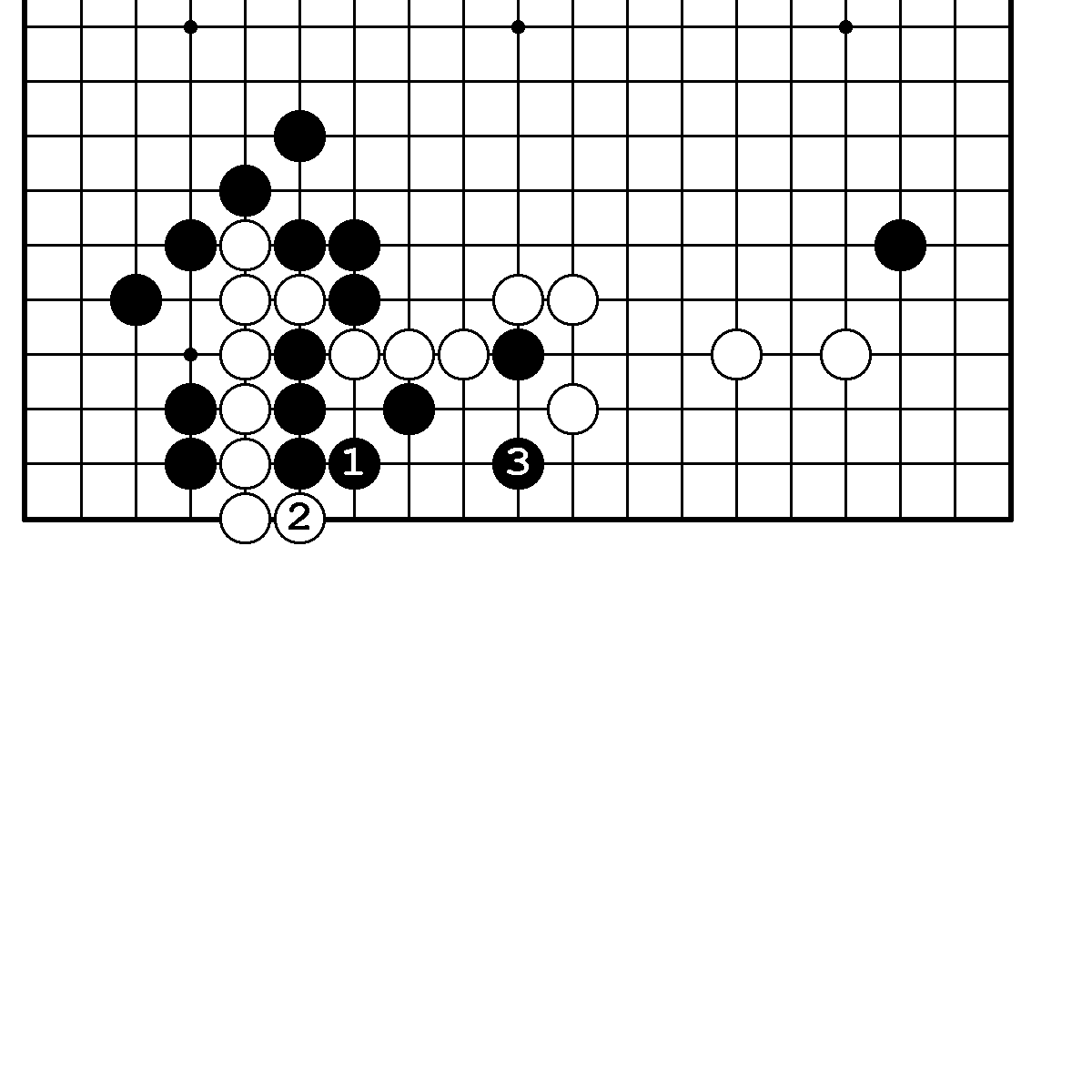       N14. Неправильный ответ 2.                     N15. Правильный ответ.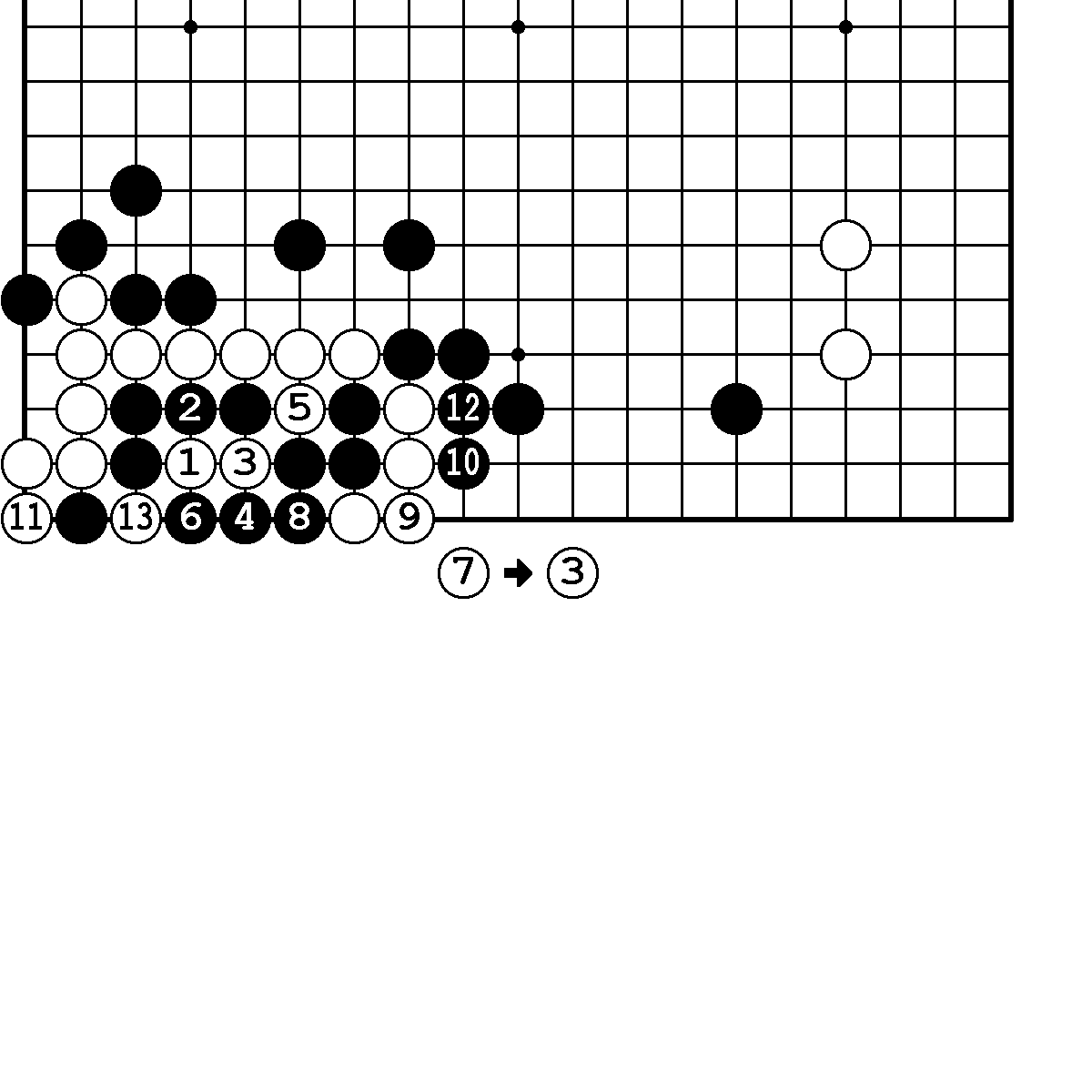 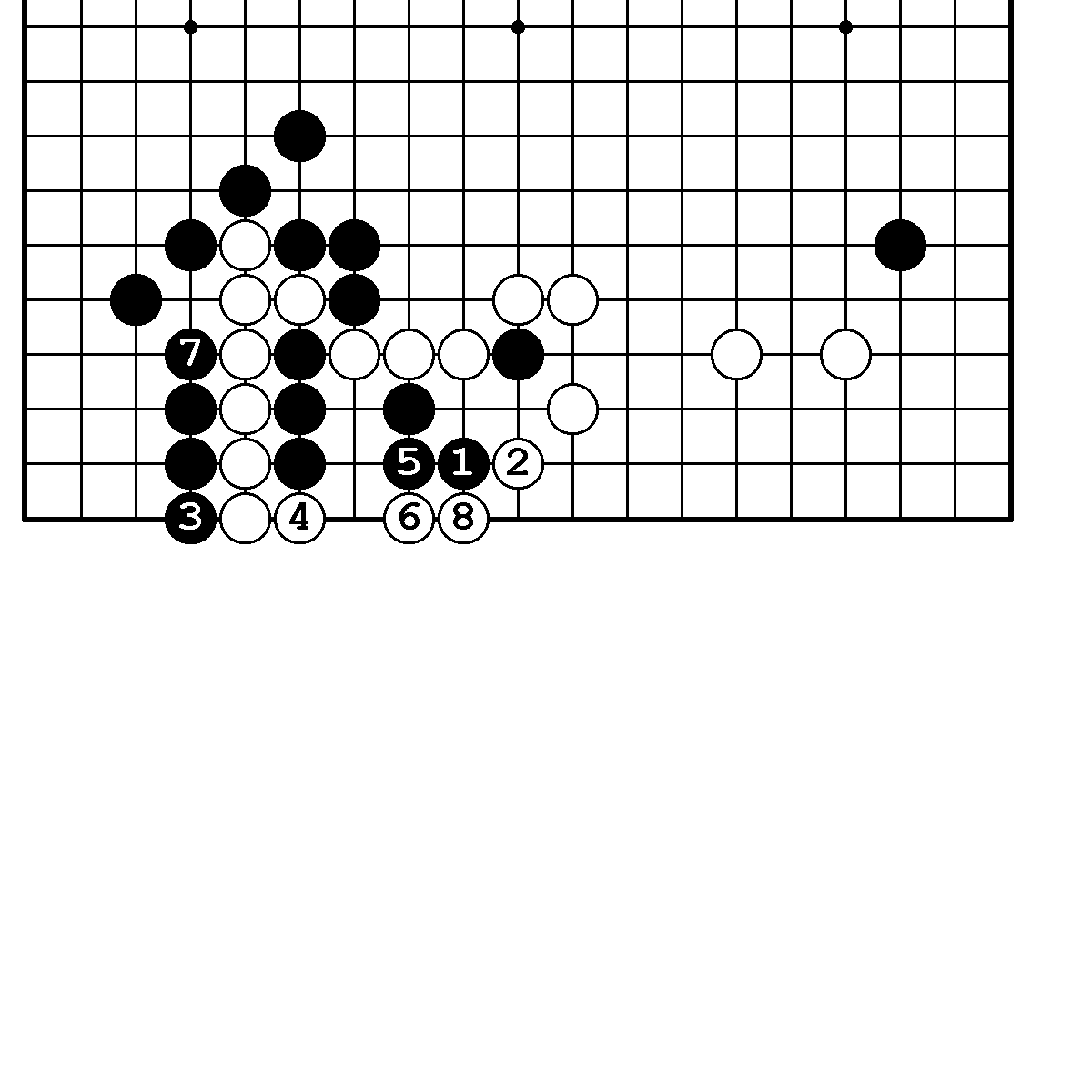                                                                   146     N15. Неправильный ответ .                       N16. Правильный ответ.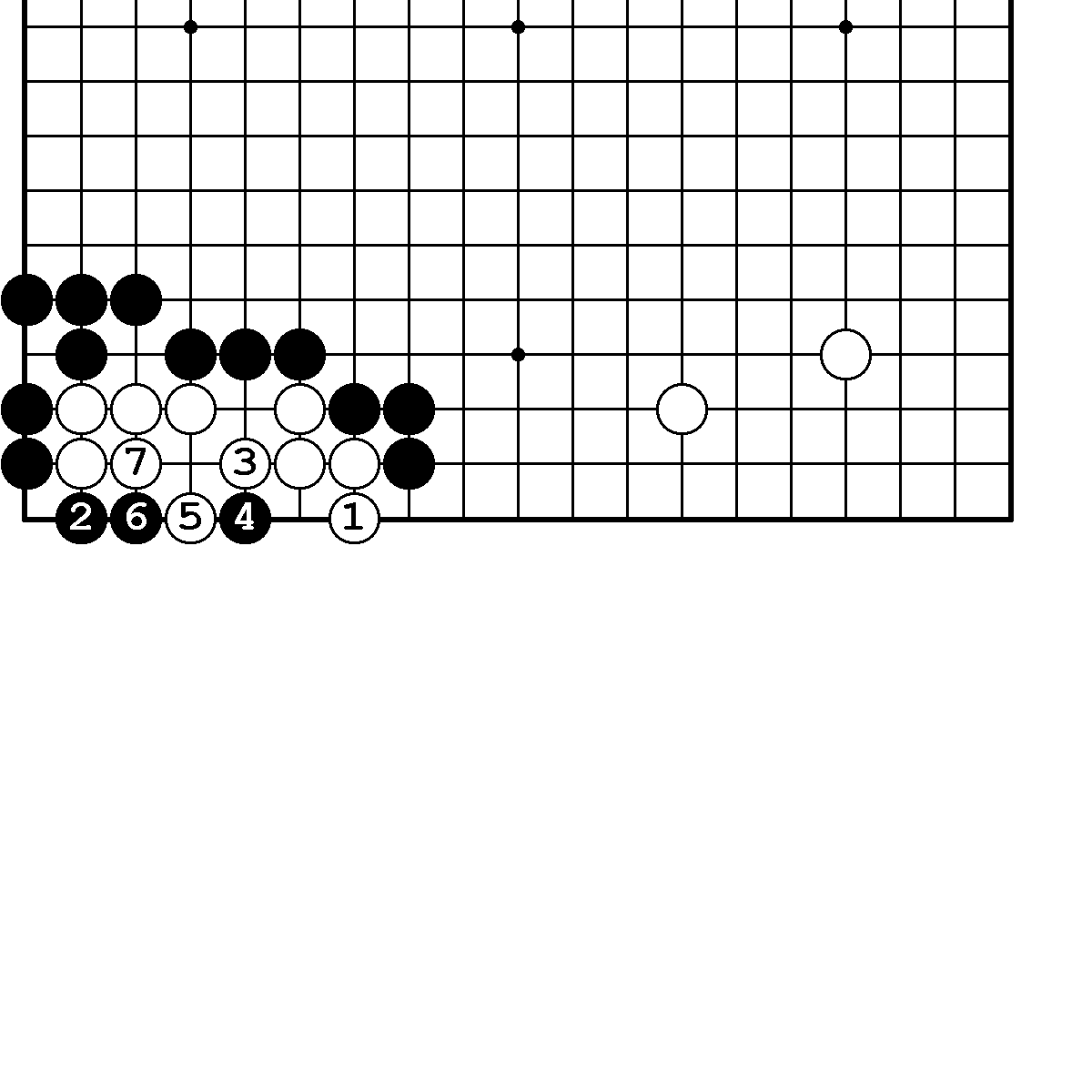 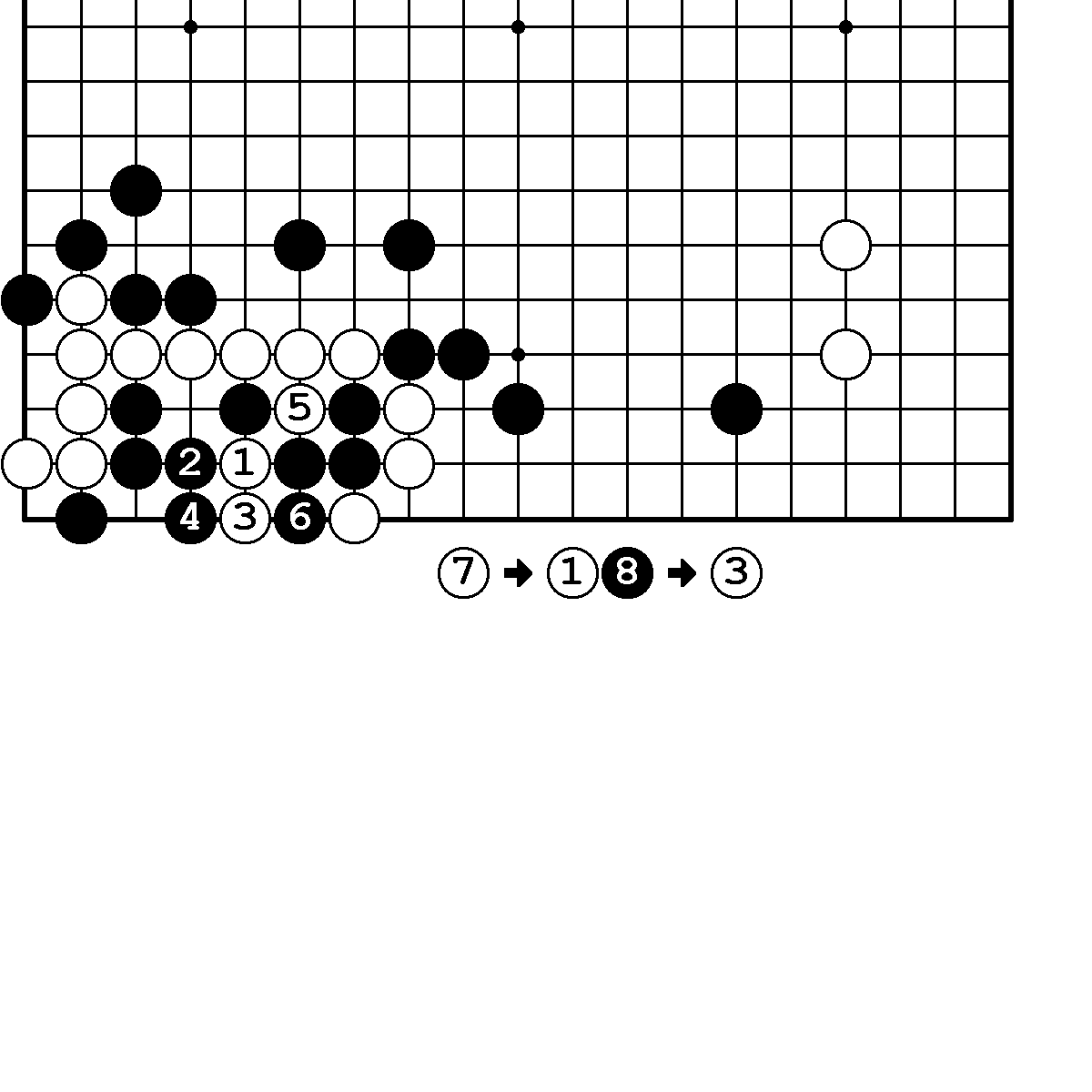      N16. Вариант .                                             N17. Правильный ответ.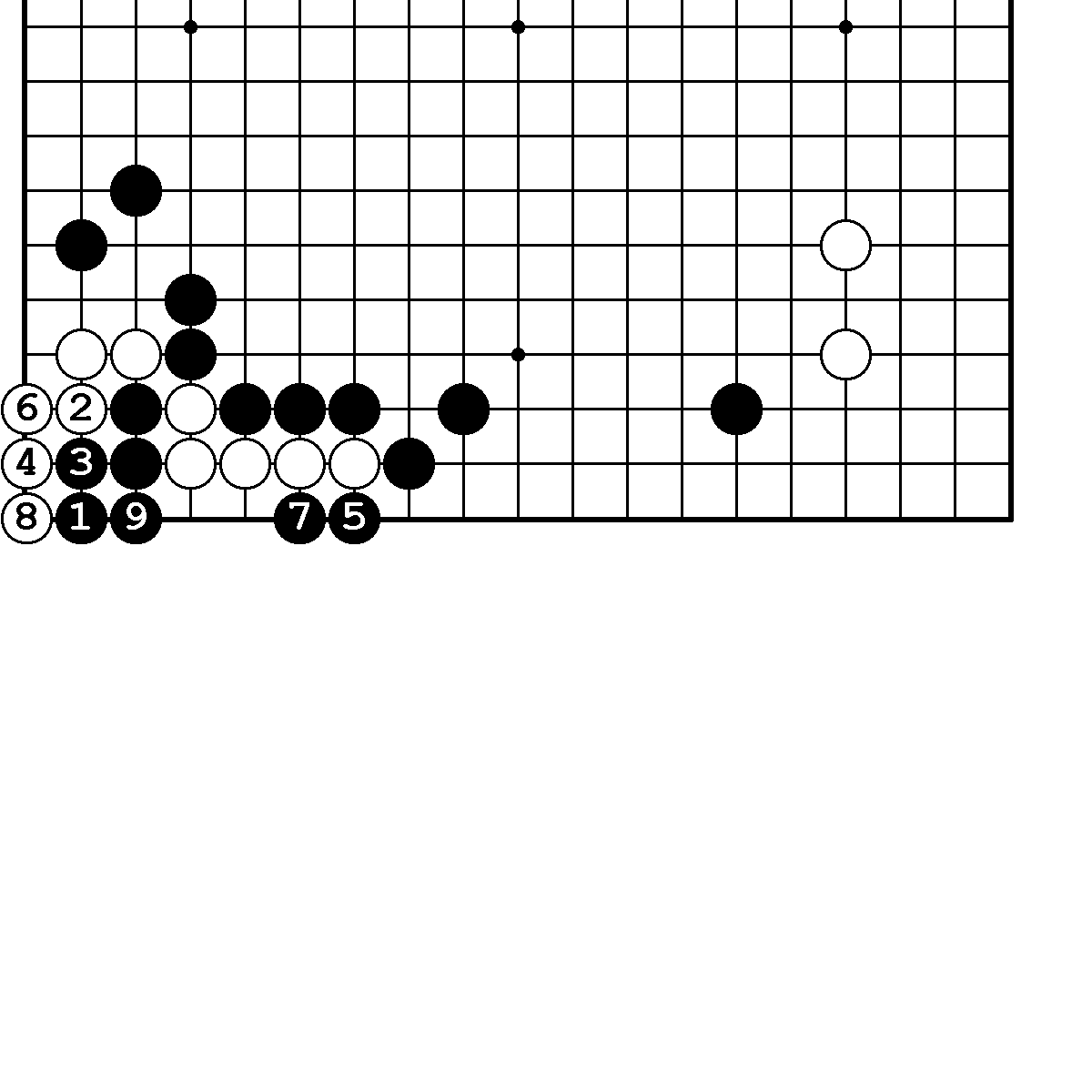 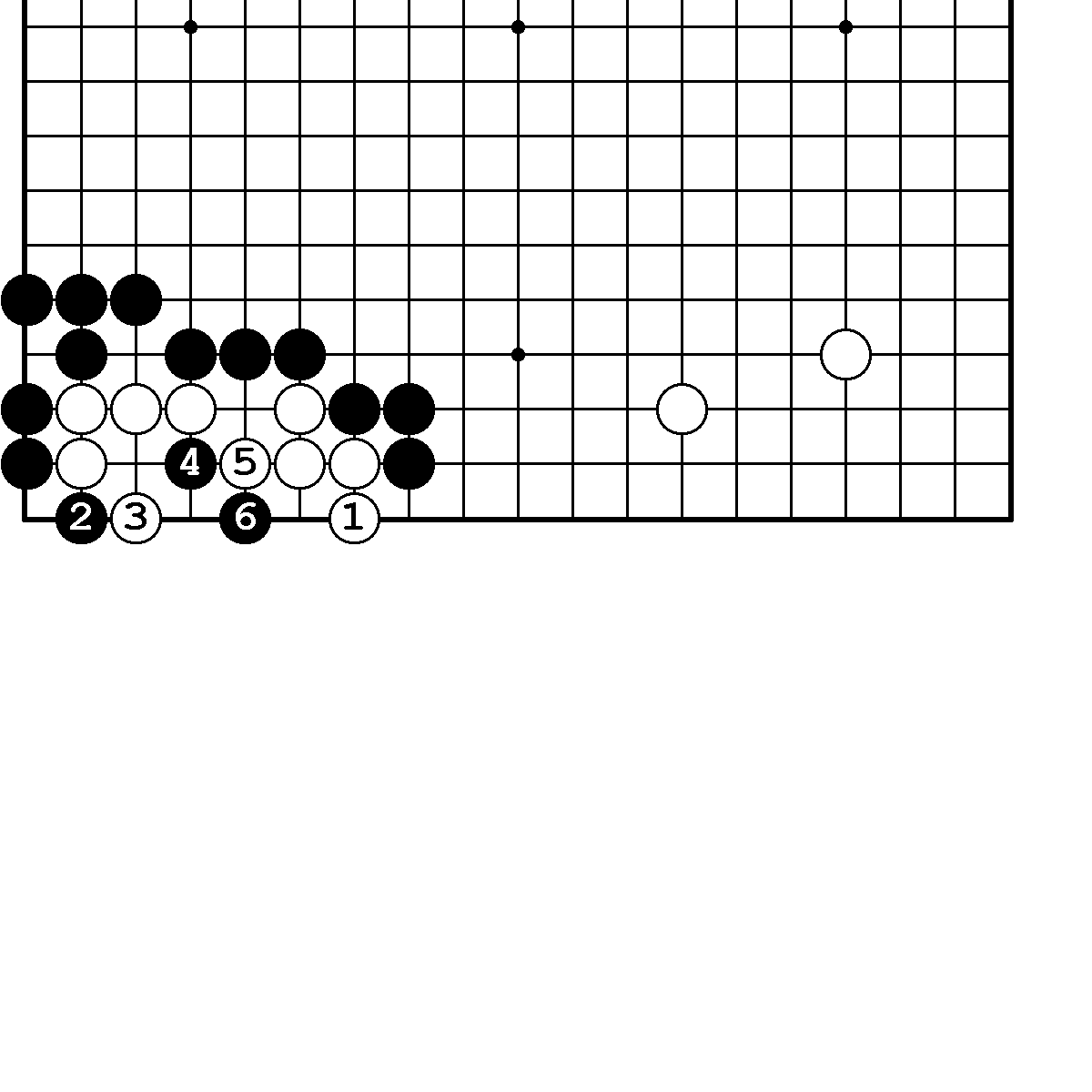      N17. Вариант .                                            N18. Правильный ответ.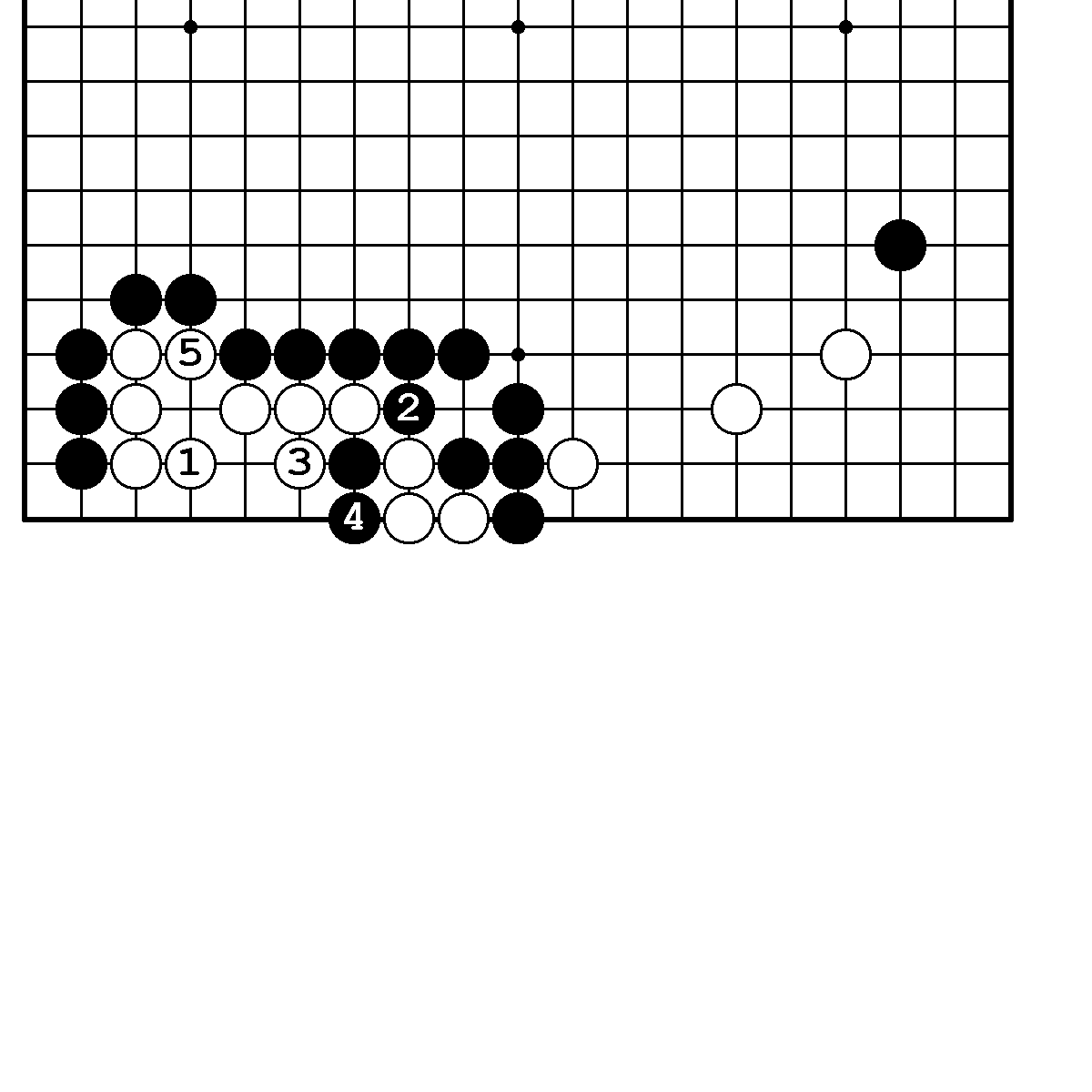 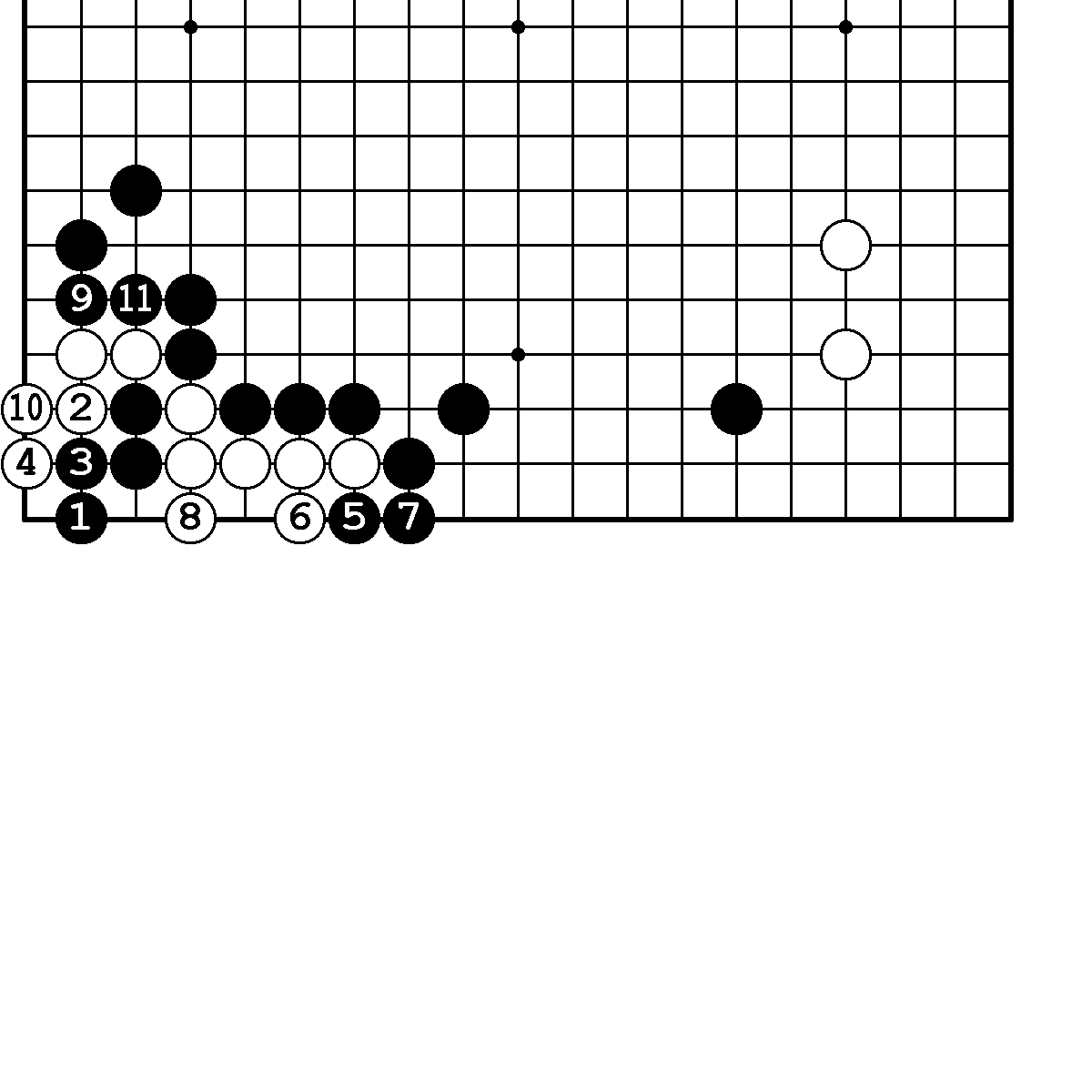      N18. Вариант .                                             N18. Неправильный ответ.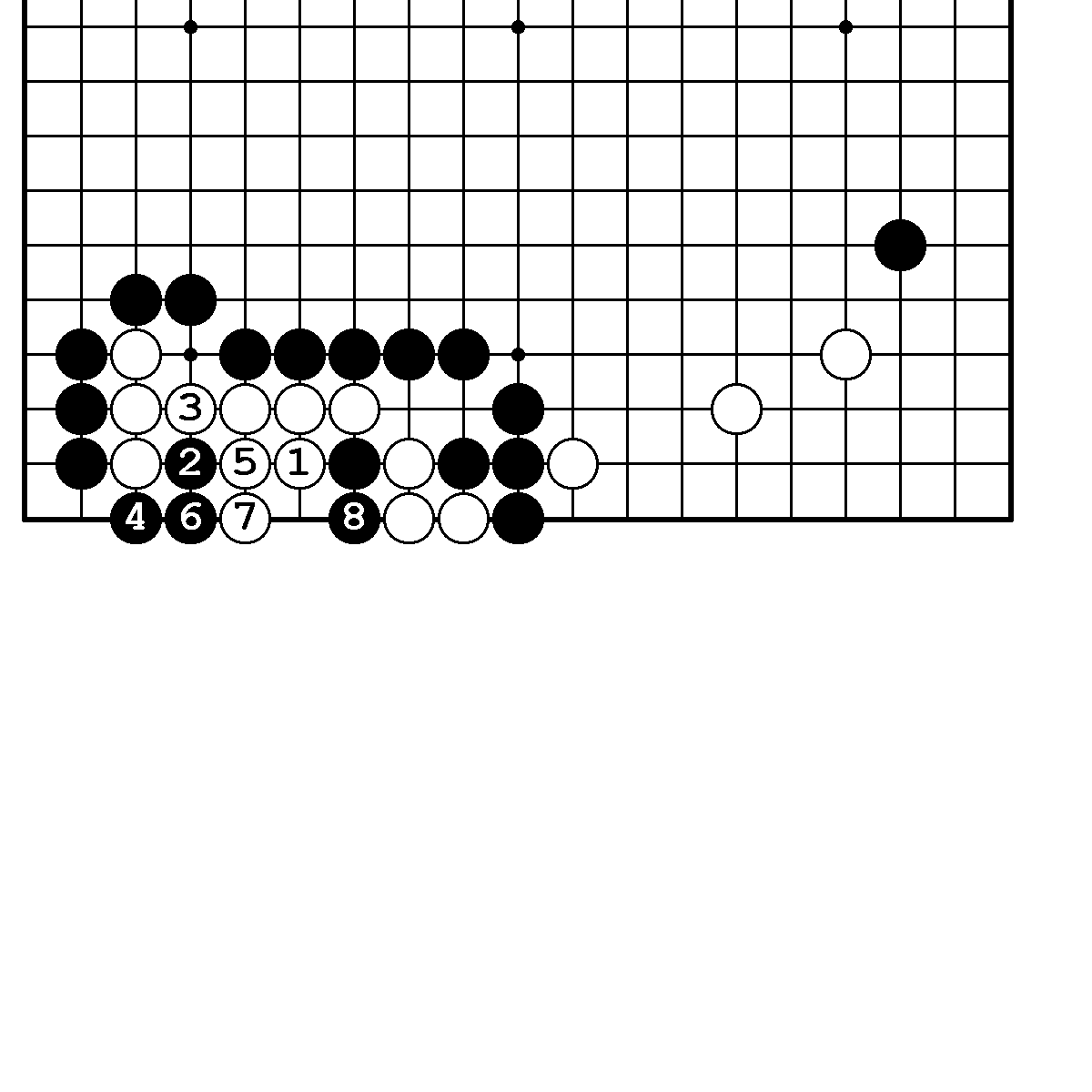 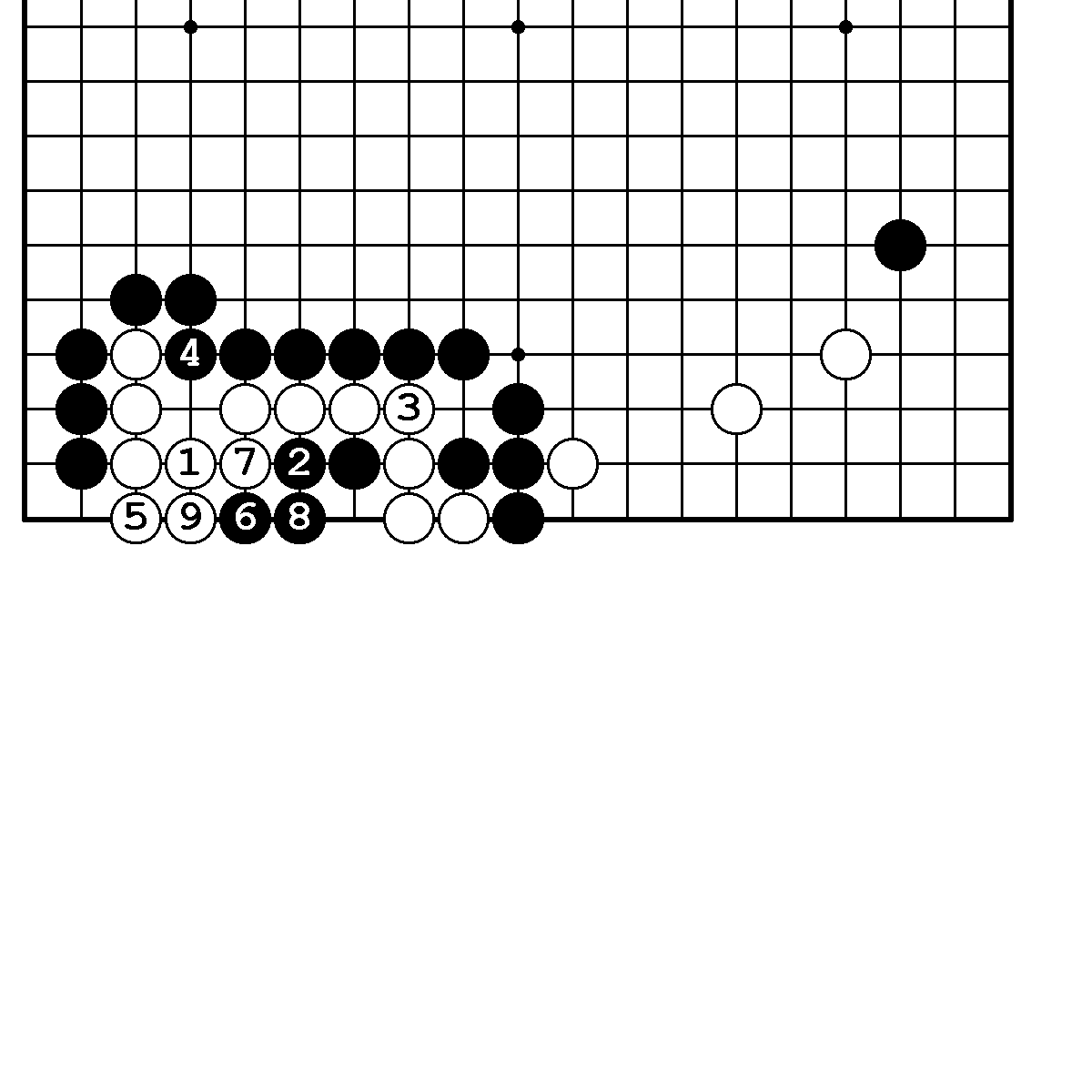                                                                  147      N19. Правильный ответ .                          N20. Правильный ответ.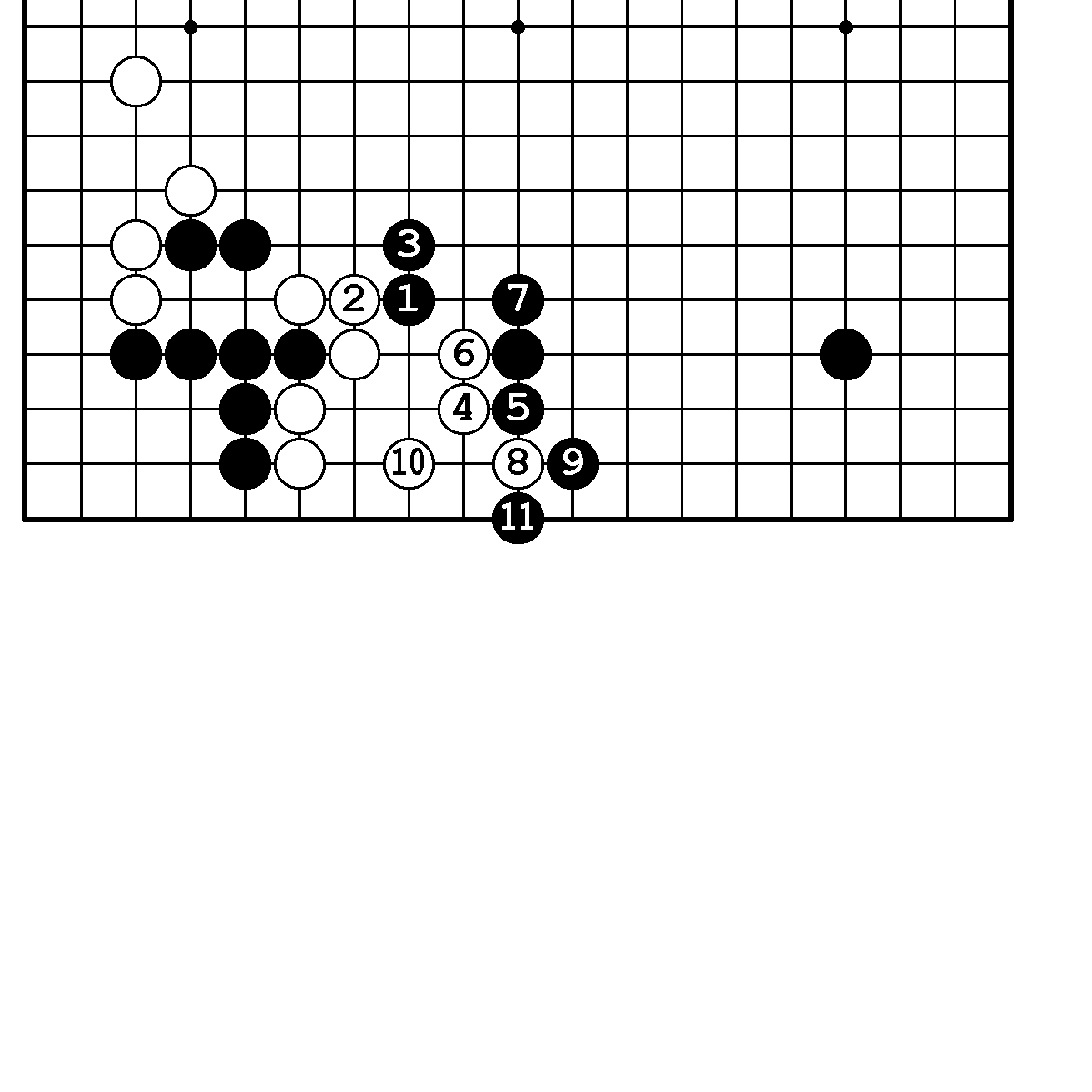 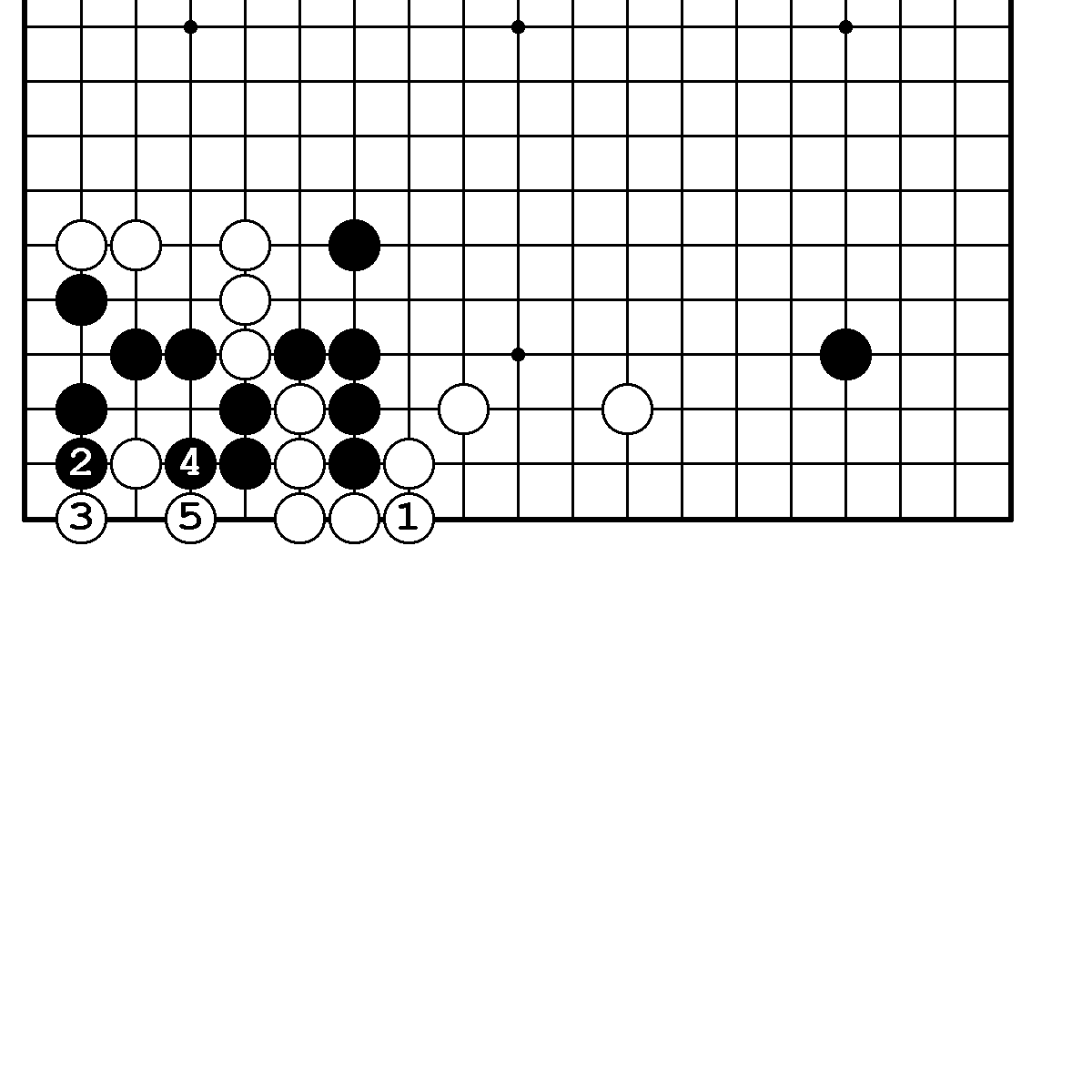       N20. Неправильный ответ .                       N21. Правильный ответ.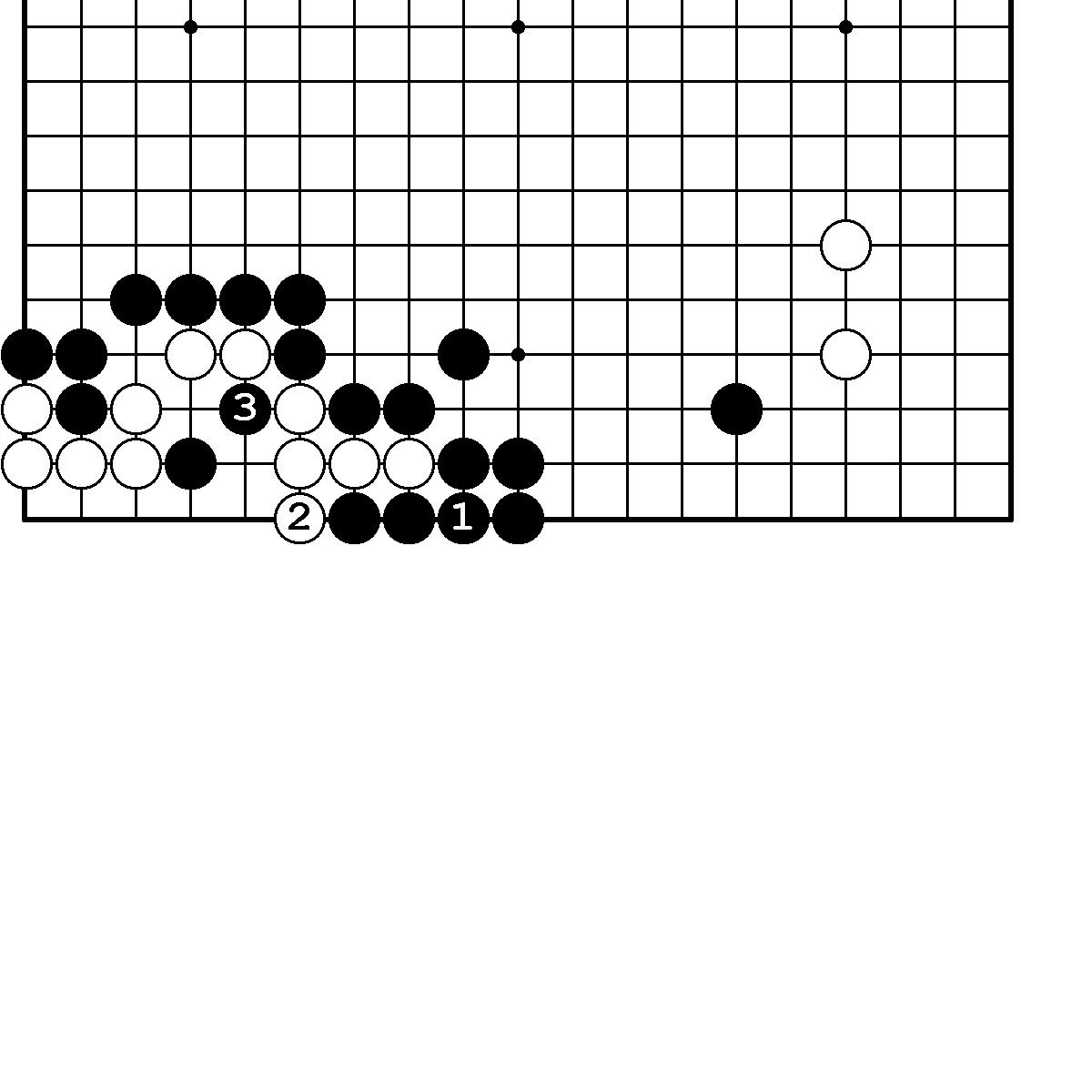 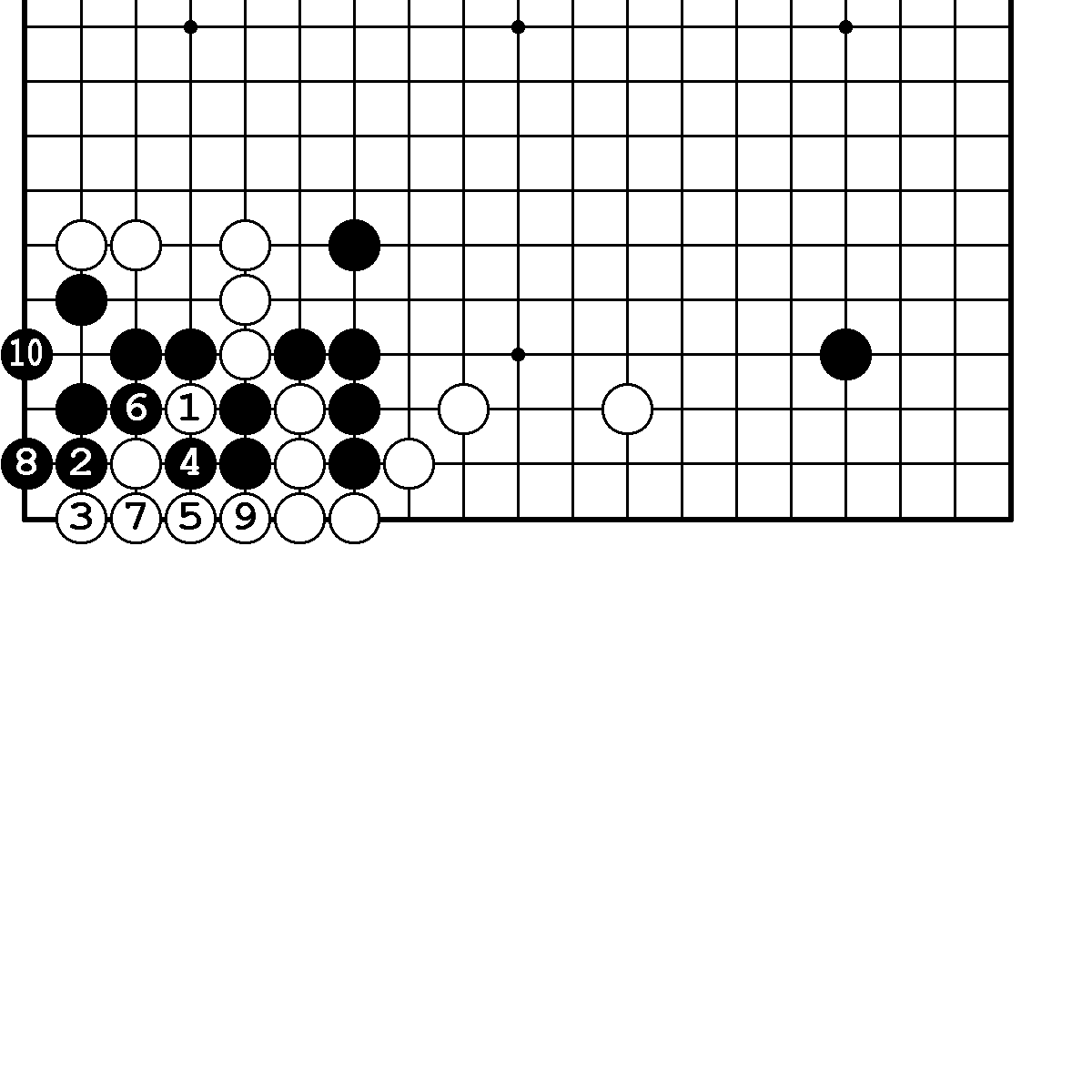      N22. Правильный ответ .                           N22. Неправильный ответ.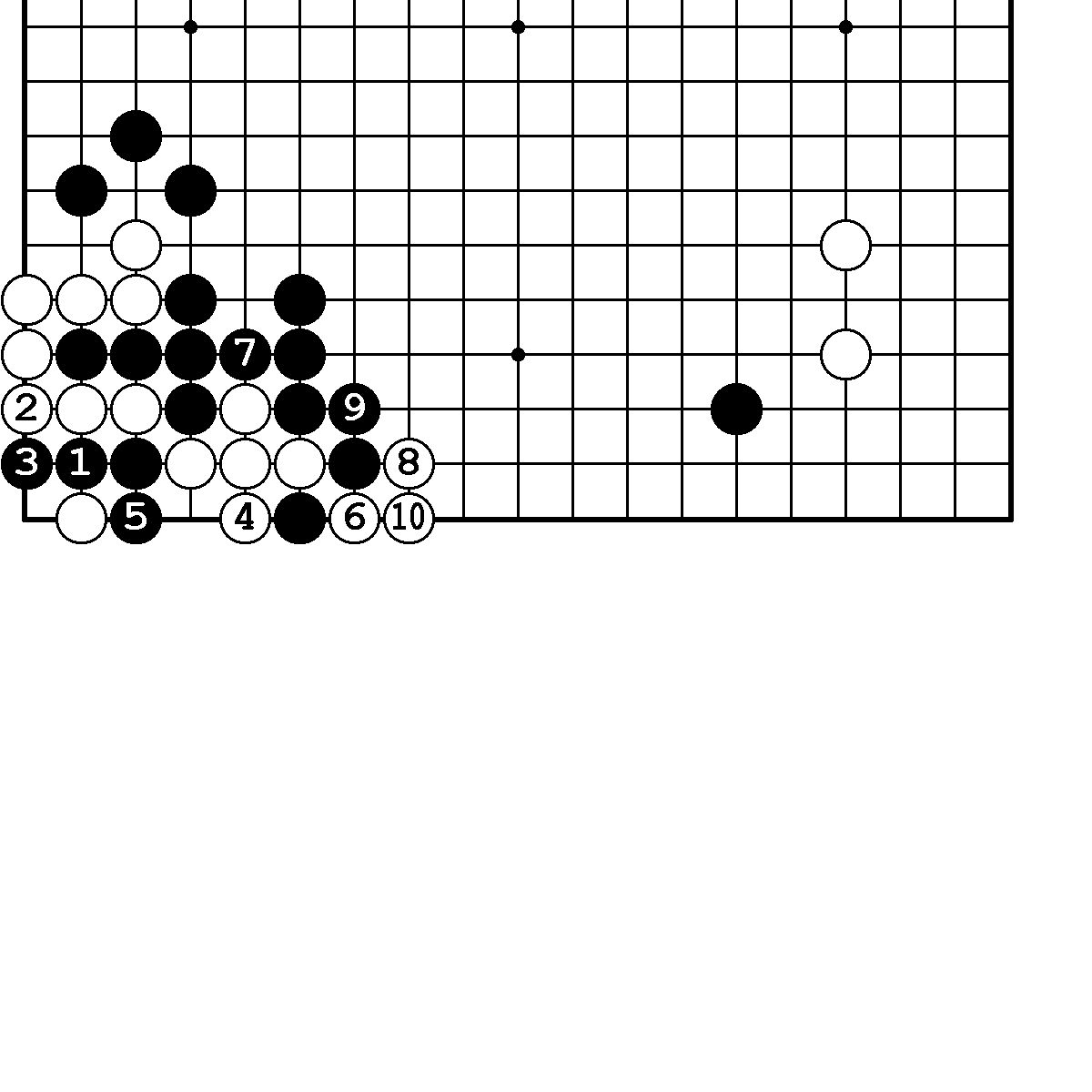 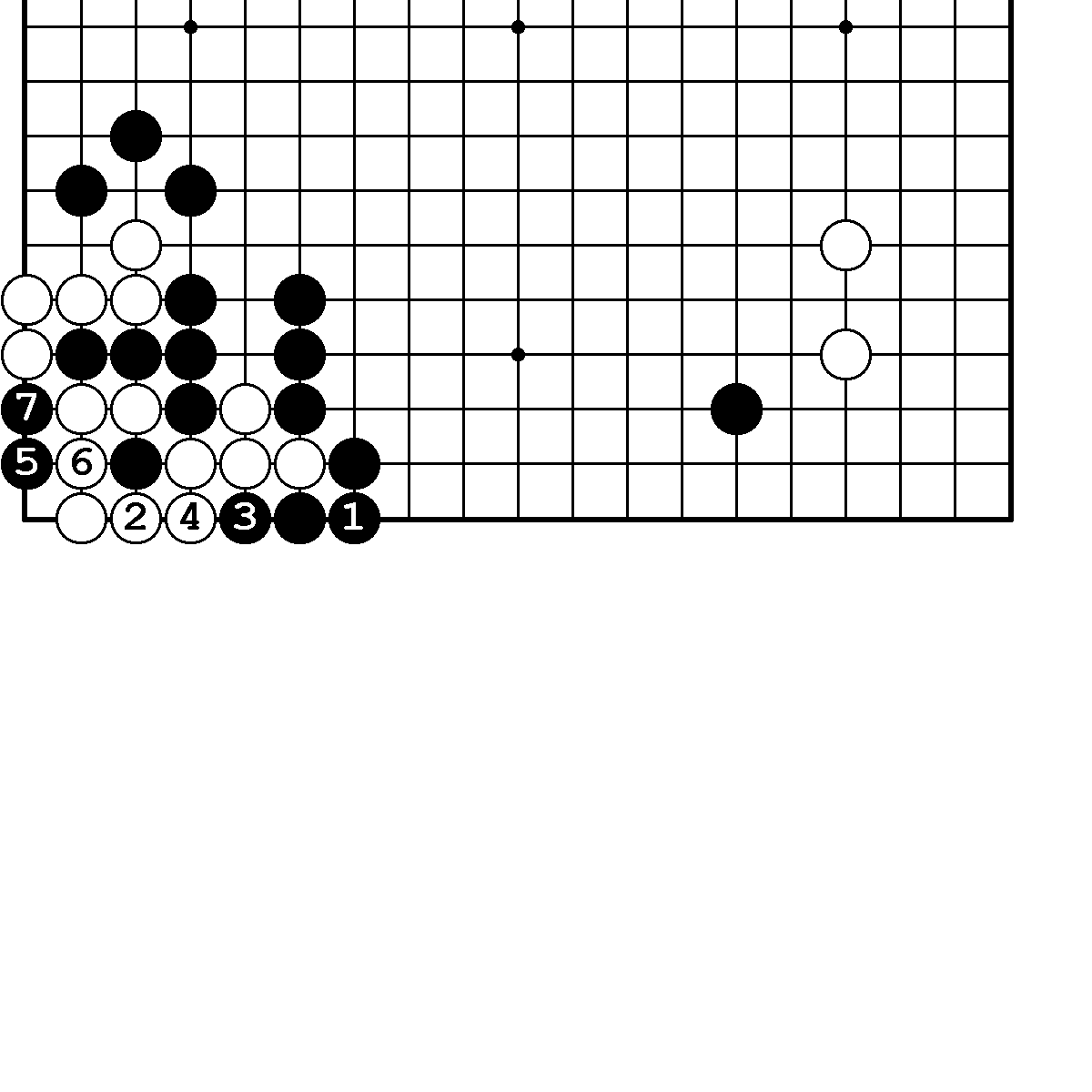       N23. Правильный ответ .                         N24. Правильный ответ.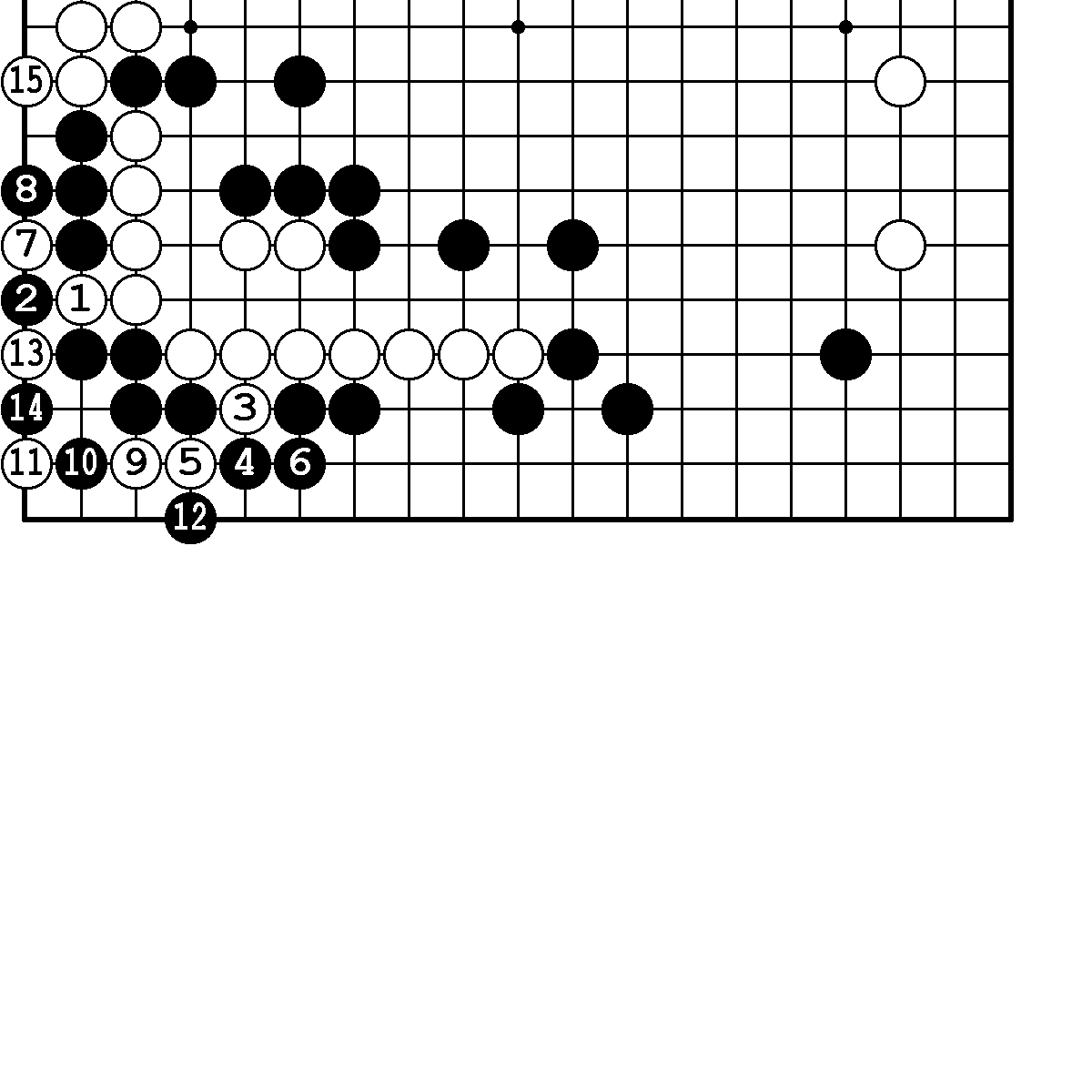 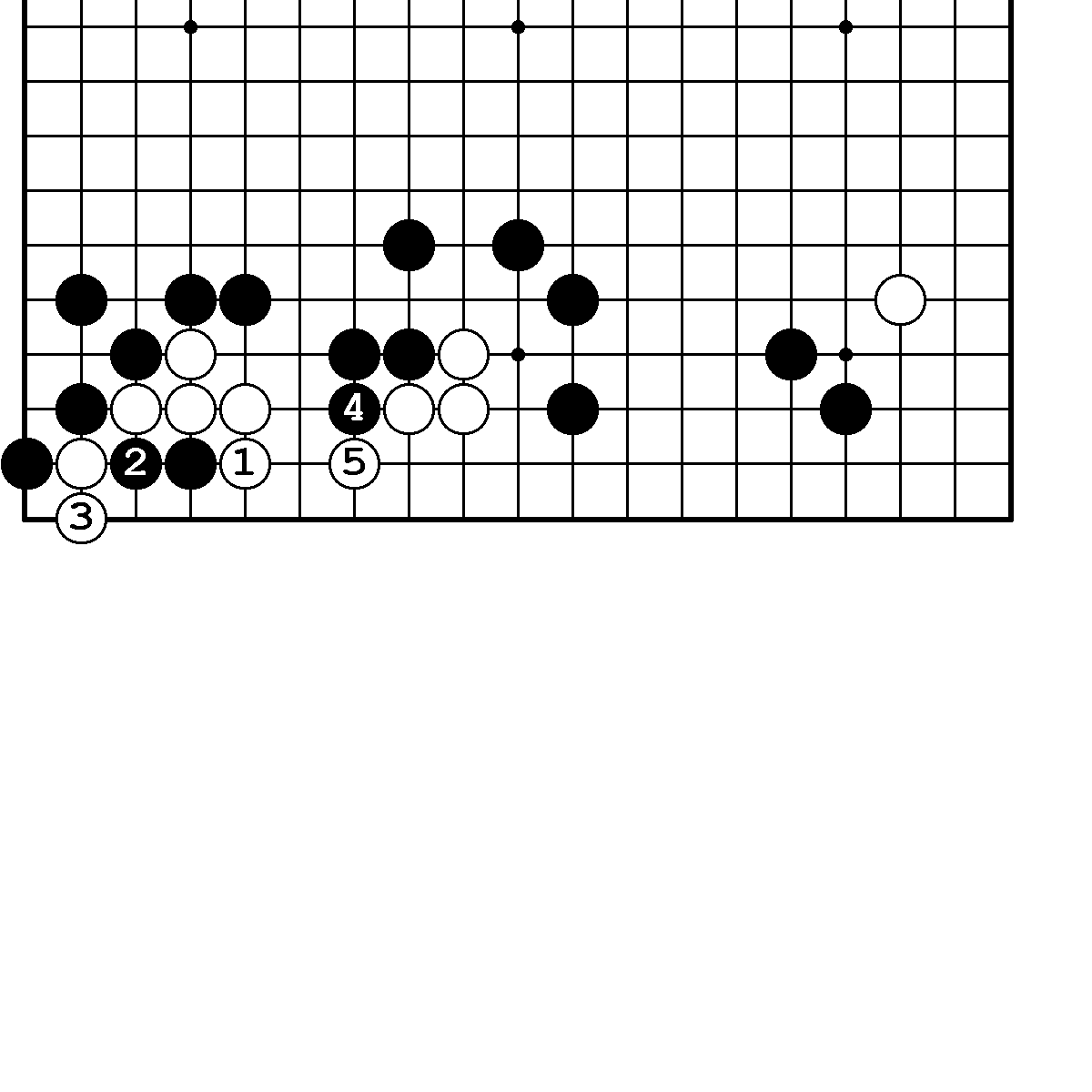                                                                   148                                Словарь терминов.Цуке :  контактный ход, привязка.Тесудзи :  наиболее искусный ход в данном месте.Хасами-цуке :  зажим.Тоби :  убегание,прыжок через один или два пункта.Тоби-цуке :  прыжок и привязка:Хане-цуги :  диагональный ход, сыгранный на камень противника плюс прочное соединение.Цуке-коси :  удар в пояс кейма ( малый коневой ход ).Оки :  занятие пункта внутри группы противника.Варикоми :  вбивание клина или протискивание между камнями противника.Кири :  разрезание камней противника.Хане-осае :  диагональный ход, сыгрвнный на камни противника плюс блокирование.Косуми :  диагональный ход, прочное соединение.Косуми-цуке :  диагональный ход плюс привязка к камню противника.Гета :  тесудзи на захват камня или группы камней противника в западню.Сите : тесудзи на захват камня или группы камней противника с помощью последовательности ходов, напоминающих лестницу.Ватари :  соединение снизу по 1-й,2-й линии.Сагари :  удлиннение вниз по направлению к краю доски на 1-ю, 2-ю линию.Атекоми :  означает “прицелится со стороны”. Подобен варикоми.Ои-отоси : тесудзи на захват камней противника, когда невозможно убежать из-под атари.Дамедзумари :  нехватка степеней свободы.Оси-цибуси :  построение глаз за счет дамедзумари.                                                                   149